DIEZ ASPECTOS ESENCIALES PARA LOGRAR CIUDADES RESILIENTES INDICADORES URBANOS LOCALESDIEZ ASPECTOS ESENCIALES PARA LOGRAR CIUDADES RESILIENTES INDICADORES URBANOS LOCALESDIEZ ASPECTOS ESENCIALES PARA LOGRAR CIUDADES RESILIENTES INDICADORES URBANOS LOCALESDIEZ ASPECTOS ESENCIALES PARA LOGRAR CIUDADES RESILIENTES INDICADORES URBANOS LOCALESDIEZ ASPECTOS ESENCIALES PARA LOGRAR CIUDADES RESILIENTES INDICADORES URBANOS LOCALESDIEZ ASPECTOS ESENCIALES PARA LOGRAR CIUDADES RESILIENTES INDICADORES URBANOS LOCALESDIEZ ASPECTOS ESENCIALES PARA LOGRAR CIUDADES RESILIENTES INDICADORES URBANOS LOCALESDIEZ ASPECTOS ESENCIALES PARA LOGRAR CIUDADES RESILIENTES INDICADORES URBANOS LOCALESDIEZ ASPECTOS ESENCIALES PARA LOGRAR CIUDADES RESILIENTES INDICADORES URBANOS LOCALESDIEZ ASPECTOS ESENCIALES PARA LOGRAR CIUDADES RESILIENTES INDICADORES URBANOS LOCALESDIEZ ASPECTOS ESENCIALES PARA LOGRAR CIUDADES RESILIENTES INDICADORES URBANOS LOCALESDIEZ ASPECTOS ESENCIALES PARA LOGRAR CIUDADES RESILIENTES INDICADORES URBANOS LOCALESDIEZ ASPECTOS ESENCIALES PARA LOGRAR CIUDADES RESILIENTES INDICADORES URBANOS LOCALESDIEZ ASPECTOS ESENCIALES PARA LOGRAR CIUDADES RESILIENTES INDICADORES URBANOS LOCALESLa Oficina de las Naciones Unidas para la Reducción del Riesgo de Desastres (UNISDR) ha desarrollado una serie de “indicadores urbanos locales” para que las ciudades puedan evaluar su resiliencia. La elaboración de estos indicadores se ha basado en el marco de los “Diez aspectos esenciales para lograr ciudades resilientes”, actualizado con el fin de adaptarlo al Marco de Sendai para la Reducción del Riesgo de Desastres (2015-2030).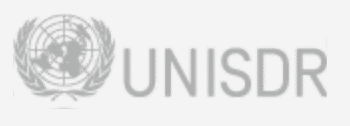 Los actuales indicadores urbanos locales fueron creados en colaboración con una serie de organizaciones socias, quienes seleccionaron una lista preliminar de indicadores.  Este proceso se apoyó en las lecciones extraídas de la herramienta de autoevaluación para gobiernos locales (LG-SAT) y la herramienta (scorecard) para la evaluación de la resiliencia frente a los desastres.El presente documento contiene una versión revisada de los indicadores urbanos locales elaborados por la UNISDR en colaboración con una serie de organizaciones socias. El propósito de esta versión de la herramienta es servir de apoyo al pilotaje de los indicadores urbanos locales en ciudades a nivel mundial.Estructura de la herramientaLa estructura general de la herramienta comprende cuatro niveles de preguntas. Cada nivel contiene con mayor grado de detalle que el anterior, y se requiere mayor esfuerzo e información para completarlo. 
Figura 1 La estructura de cada uno forma parte esencial de 4 capas de preguntas detalladas  
Se destacan las siguientes recomendaciones para el uso de la estructura de niveles:• Nivel 1 (de 2 a 4 preguntas): Todas las ciudades deberían contestar estas preguntas. La metodología recomendada para obtener los datos del nivel 1 es organizar un taller de múltiples actores en el que deberían participar representantes del gobierno de la ciudad, del sector privado y de la sociedad civil.• Nivel 2 (de 5 a 10 preguntas): se recomienda que las ciudades puedan responder a las preguntas de este nivel de manera opcional. Algunas ciudades pueden decidir responder a todas las preguntas, mientras que otras ciudades pueden decidir dar prioridad a algunos de los "aspectos esenciales" en función de sus prioridades actuales. La metodología recomendada para obtener datos es organizar grupos focales con aquellos actores que tengan conocimientos o experiencia concreta acerca del sector pertinente.• Nivel 3 (de 8 a 15 preguntas): se recomienda que las ciudades puedan responder a las preguntas de este nivel de manera opcional. Puesto que este nivel incluye preguntas tanto cualitativas como cuantitativas, en la medida de lo posible, habrá que utilizar métodos como consultas con uno/varios especialistas o el análisis de las bases de datos sectoriales existentes en la ciudad.
La UNISDR proporcionará una guía específica para las actividades de consulta del piloto.
Preguntas de perfilPor favor, inicie el proceso respondiendo a una serie de preguntas de perfil. Esto contribuirá a la categorización de las ciudades y a una mejor comprensión de sus riesgos. Población total del municipio:Densidad de población (por kilómetro cuadrado):Riesgo de desastres conocido más probable:Desastre más grave (conocido): % de la población de jóvenes (15-24 años):Porcentaje de población de la tercera edad (más de 65 años):Género (hogares encabezados por mujeres):Tasa de alfabetización (% de población que sabe leer y escribir):Tasa de pobreza (% de la población que no vive en la pobreza):Ingresos medios por hogar (USD):Costo de vida: Coeficiente de Gini:Producto per cápita del municipio (USD):Porcentaje de residentes que no son ciudadanos:Número total de hogares, personas por unidad PIB per cápita del país (USD):La Oficina de las Naciones Unidas para la Reducción del Riesgo de Desastres (UNISDR) ha desarrollado una serie de “indicadores urbanos locales” para que las ciudades puedan evaluar su resiliencia. La elaboración de estos indicadores se ha basado en el marco de los “Diez aspectos esenciales para lograr ciudades resilientes”, actualizado con el fin de adaptarlo al Marco de Sendai para la Reducción del Riesgo de Desastres (2015-2030).Los actuales indicadores urbanos locales fueron creados en colaboración con una serie de organizaciones socias, quienes seleccionaron una lista preliminar de indicadores.  Este proceso se apoyó en las lecciones extraídas de la herramienta de autoevaluación para gobiernos locales (LG-SAT) y la herramienta (scorecard) para la evaluación de la resiliencia frente a los desastres.El presente documento contiene una versión revisada de los indicadores urbanos locales elaborados por la UNISDR en colaboración con una serie de organizaciones socias. El propósito de esta versión de la herramienta es servir de apoyo al pilotaje de los indicadores urbanos locales en ciudades a nivel mundial.Estructura de la herramientaLa estructura general de la herramienta comprende cuatro niveles de preguntas. Cada nivel contiene con mayor grado de detalle que el anterior, y se requiere mayor esfuerzo e información para completarlo. 
Figura 1 La estructura de cada uno forma parte esencial de 4 capas de preguntas detalladas  
Se destacan las siguientes recomendaciones para el uso de la estructura de niveles:• Nivel 1 (de 2 a 4 preguntas): Todas las ciudades deberían contestar estas preguntas. La metodología recomendada para obtener los datos del nivel 1 es organizar un taller de múltiples actores en el que deberían participar representantes del gobierno de la ciudad, del sector privado y de la sociedad civil.• Nivel 2 (de 5 a 10 preguntas): se recomienda que las ciudades puedan responder a las preguntas de este nivel de manera opcional. Algunas ciudades pueden decidir responder a todas las preguntas, mientras que otras ciudades pueden decidir dar prioridad a algunos de los "aspectos esenciales" en función de sus prioridades actuales. La metodología recomendada para obtener datos es organizar grupos focales con aquellos actores que tengan conocimientos o experiencia concreta acerca del sector pertinente.• Nivel 3 (de 8 a 15 preguntas): se recomienda que las ciudades puedan responder a las preguntas de este nivel de manera opcional. Puesto que este nivel incluye preguntas tanto cualitativas como cuantitativas, en la medida de lo posible, habrá que utilizar métodos como consultas con uno/varios especialistas o el análisis de las bases de datos sectoriales existentes en la ciudad.
La UNISDR proporcionará una guía específica para las actividades de consulta del piloto.
Preguntas de perfilPor favor, inicie el proceso respondiendo a una serie de preguntas de perfil. Esto contribuirá a la categorización de las ciudades y a una mejor comprensión de sus riesgos. Población total del municipio:Densidad de población (por kilómetro cuadrado):Riesgo de desastres conocido más probable:Desastre más grave (conocido): % de la población de jóvenes (15-24 años):Porcentaje de población de la tercera edad (más de 65 años):Género (hogares encabezados por mujeres):Tasa de alfabetización (% de población que sabe leer y escribir):Tasa de pobreza (% de la población que no vive en la pobreza):Ingresos medios por hogar (USD):Costo de vida: Coeficiente de Gini:Producto per cápita del municipio (USD):Porcentaje de residentes que no son ciudadanos:Número total de hogares, personas por unidad PIB per cápita del país (USD):La Oficina de las Naciones Unidas para la Reducción del Riesgo de Desastres (UNISDR) ha desarrollado una serie de “indicadores urbanos locales” para que las ciudades puedan evaluar su resiliencia. La elaboración de estos indicadores se ha basado en el marco de los “Diez aspectos esenciales para lograr ciudades resilientes”, actualizado con el fin de adaptarlo al Marco de Sendai para la Reducción del Riesgo de Desastres (2015-2030).Los actuales indicadores urbanos locales fueron creados en colaboración con una serie de organizaciones socias, quienes seleccionaron una lista preliminar de indicadores.  Este proceso se apoyó en las lecciones extraídas de la herramienta de autoevaluación para gobiernos locales (LG-SAT) y la herramienta (scorecard) para la evaluación de la resiliencia frente a los desastres.El presente documento contiene una versión revisada de los indicadores urbanos locales elaborados por la UNISDR en colaboración con una serie de organizaciones socias. El propósito de esta versión de la herramienta es servir de apoyo al pilotaje de los indicadores urbanos locales en ciudades a nivel mundial.Estructura de la herramientaLa estructura general de la herramienta comprende cuatro niveles de preguntas. Cada nivel contiene con mayor grado de detalle que el anterior, y se requiere mayor esfuerzo e información para completarlo. 
Figura 1 La estructura de cada uno forma parte esencial de 4 capas de preguntas detalladas  
Se destacan las siguientes recomendaciones para el uso de la estructura de niveles:• Nivel 1 (de 2 a 4 preguntas): Todas las ciudades deberían contestar estas preguntas. La metodología recomendada para obtener los datos del nivel 1 es organizar un taller de múltiples actores en el que deberían participar representantes del gobierno de la ciudad, del sector privado y de la sociedad civil.• Nivel 2 (de 5 a 10 preguntas): se recomienda que las ciudades puedan responder a las preguntas de este nivel de manera opcional. Algunas ciudades pueden decidir responder a todas las preguntas, mientras que otras ciudades pueden decidir dar prioridad a algunos de los "aspectos esenciales" en función de sus prioridades actuales. La metodología recomendada para obtener datos es organizar grupos focales con aquellos actores que tengan conocimientos o experiencia concreta acerca del sector pertinente.• Nivel 3 (de 8 a 15 preguntas): se recomienda que las ciudades puedan responder a las preguntas de este nivel de manera opcional. Puesto que este nivel incluye preguntas tanto cualitativas como cuantitativas, en la medida de lo posible, habrá que utilizar métodos como consultas con uno/varios especialistas o el análisis de las bases de datos sectoriales existentes en la ciudad.
La UNISDR proporcionará una guía específica para las actividades de consulta del piloto.
Preguntas de perfilPor favor, inicie el proceso respondiendo a una serie de preguntas de perfil. Esto contribuirá a la categorización de las ciudades y a una mejor comprensión de sus riesgos. Población total del municipio:Densidad de población (por kilómetro cuadrado):Riesgo de desastres conocido más probable:Desastre más grave (conocido): % de la población de jóvenes (15-24 años):Porcentaje de población de la tercera edad (más de 65 años):Género (hogares encabezados por mujeres):Tasa de alfabetización (% de población que sabe leer y escribir):Tasa de pobreza (% de la población que no vive en la pobreza):Ingresos medios por hogar (USD):Costo de vida: Coeficiente de Gini:Producto per cápita del municipio (USD):Porcentaje de residentes que no son ciudadanos:Número total de hogares, personas por unidad PIB per cápita del país (USD):La Oficina de las Naciones Unidas para la Reducción del Riesgo de Desastres (UNISDR) ha desarrollado una serie de “indicadores urbanos locales” para que las ciudades puedan evaluar su resiliencia. La elaboración de estos indicadores se ha basado en el marco de los “Diez aspectos esenciales para lograr ciudades resilientes”, actualizado con el fin de adaptarlo al Marco de Sendai para la Reducción del Riesgo de Desastres (2015-2030).Los actuales indicadores urbanos locales fueron creados en colaboración con una serie de organizaciones socias, quienes seleccionaron una lista preliminar de indicadores.  Este proceso se apoyó en las lecciones extraídas de la herramienta de autoevaluación para gobiernos locales (LG-SAT) y la herramienta (scorecard) para la evaluación de la resiliencia frente a los desastres.El presente documento contiene una versión revisada de los indicadores urbanos locales elaborados por la UNISDR en colaboración con una serie de organizaciones socias. El propósito de esta versión de la herramienta es servir de apoyo al pilotaje de los indicadores urbanos locales en ciudades a nivel mundial.Estructura de la herramientaLa estructura general de la herramienta comprende cuatro niveles de preguntas. Cada nivel contiene con mayor grado de detalle que el anterior, y se requiere mayor esfuerzo e información para completarlo. 
Figura 1 La estructura de cada uno forma parte esencial de 4 capas de preguntas detalladas  
Se destacan las siguientes recomendaciones para el uso de la estructura de niveles:• Nivel 1 (de 2 a 4 preguntas): Todas las ciudades deberían contestar estas preguntas. La metodología recomendada para obtener los datos del nivel 1 es organizar un taller de múltiples actores en el que deberían participar representantes del gobierno de la ciudad, del sector privado y de la sociedad civil.• Nivel 2 (de 5 a 10 preguntas): se recomienda que las ciudades puedan responder a las preguntas de este nivel de manera opcional. Algunas ciudades pueden decidir responder a todas las preguntas, mientras que otras ciudades pueden decidir dar prioridad a algunos de los "aspectos esenciales" en función de sus prioridades actuales. La metodología recomendada para obtener datos es organizar grupos focales con aquellos actores que tengan conocimientos o experiencia concreta acerca del sector pertinente.• Nivel 3 (de 8 a 15 preguntas): se recomienda que las ciudades puedan responder a las preguntas de este nivel de manera opcional. Puesto que este nivel incluye preguntas tanto cualitativas como cuantitativas, en la medida de lo posible, habrá que utilizar métodos como consultas con uno/varios especialistas o el análisis de las bases de datos sectoriales existentes en la ciudad.
La UNISDR proporcionará una guía específica para las actividades de consulta del piloto.
Preguntas de perfilPor favor, inicie el proceso respondiendo a una serie de preguntas de perfil. Esto contribuirá a la categorización de las ciudades y a una mejor comprensión de sus riesgos. Población total del municipio:Densidad de población (por kilómetro cuadrado):Riesgo de desastres conocido más probable:Desastre más grave (conocido): % de la población de jóvenes (15-24 años):Porcentaje de población de la tercera edad (más de 65 años):Género (hogares encabezados por mujeres):Tasa de alfabetización (% de población que sabe leer y escribir):Tasa de pobreza (% de la población que no vive en la pobreza):Ingresos medios por hogar (USD):Costo de vida: Coeficiente de Gini:Producto per cápita del municipio (USD):Porcentaje de residentes que no son ciudadanos:Número total de hogares, personas por unidad PIB per cápita del país (USD):La Oficina de las Naciones Unidas para la Reducción del Riesgo de Desastres (UNISDR) ha desarrollado una serie de “indicadores urbanos locales” para que las ciudades puedan evaluar su resiliencia. La elaboración de estos indicadores se ha basado en el marco de los “Diez aspectos esenciales para lograr ciudades resilientes”, actualizado con el fin de adaptarlo al Marco de Sendai para la Reducción del Riesgo de Desastres (2015-2030).Los actuales indicadores urbanos locales fueron creados en colaboración con una serie de organizaciones socias, quienes seleccionaron una lista preliminar de indicadores.  Este proceso se apoyó en las lecciones extraídas de la herramienta de autoevaluación para gobiernos locales (LG-SAT) y la herramienta (scorecard) para la evaluación de la resiliencia frente a los desastres.El presente documento contiene una versión revisada de los indicadores urbanos locales elaborados por la UNISDR en colaboración con una serie de organizaciones socias. El propósito de esta versión de la herramienta es servir de apoyo al pilotaje de los indicadores urbanos locales en ciudades a nivel mundial.Estructura de la herramientaLa estructura general de la herramienta comprende cuatro niveles de preguntas. Cada nivel contiene con mayor grado de detalle que el anterior, y se requiere mayor esfuerzo e información para completarlo. 
Figura 1 La estructura de cada uno forma parte esencial de 4 capas de preguntas detalladas  
Se destacan las siguientes recomendaciones para el uso de la estructura de niveles:• Nivel 1 (de 2 a 4 preguntas): Todas las ciudades deberían contestar estas preguntas. La metodología recomendada para obtener los datos del nivel 1 es organizar un taller de múltiples actores en el que deberían participar representantes del gobierno de la ciudad, del sector privado y de la sociedad civil.• Nivel 2 (de 5 a 10 preguntas): se recomienda que las ciudades puedan responder a las preguntas de este nivel de manera opcional. Algunas ciudades pueden decidir responder a todas las preguntas, mientras que otras ciudades pueden decidir dar prioridad a algunos de los "aspectos esenciales" en función de sus prioridades actuales. La metodología recomendada para obtener datos es organizar grupos focales con aquellos actores que tengan conocimientos o experiencia concreta acerca del sector pertinente.• Nivel 3 (de 8 a 15 preguntas): se recomienda que las ciudades puedan responder a las preguntas de este nivel de manera opcional. Puesto que este nivel incluye preguntas tanto cualitativas como cuantitativas, en la medida de lo posible, habrá que utilizar métodos como consultas con uno/varios especialistas o el análisis de las bases de datos sectoriales existentes en la ciudad.
La UNISDR proporcionará una guía específica para las actividades de consulta del piloto.
Preguntas de perfilPor favor, inicie el proceso respondiendo a una serie de preguntas de perfil. Esto contribuirá a la categorización de las ciudades y a una mejor comprensión de sus riesgos. Población total del municipio:Densidad de población (por kilómetro cuadrado):Riesgo de desastres conocido más probable:Desastre más grave (conocido): % de la población de jóvenes (15-24 años):Porcentaje de población de la tercera edad (más de 65 años):Género (hogares encabezados por mujeres):Tasa de alfabetización (% de población que sabe leer y escribir):Tasa de pobreza (% de la población que no vive en la pobreza):Ingresos medios por hogar (USD):Costo de vida: Coeficiente de Gini:Producto per cápita del municipio (USD):Porcentaje de residentes que no son ciudadanos:Número total de hogares, personas por unidad PIB per cápita del país (USD):La Oficina de las Naciones Unidas para la Reducción del Riesgo de Desastres (UNISDR) ha desarrollado una serie de “indicadores urbanos locales” para que las ciudades puedan evaluar su resiliencia. La elaboración de estos indicadores se ha basado en el marco de los “Diez aspectos esenciales para lograr ciudades resilientes”, actualizado con el fin de adaptarlo al Marco de Sendai para la Reducción del Riesgo de Desastres (2015-2030).Los actuales indicadores urbanos locales fueron creados en colaboración con una serie de organizaciones socias, quienes seleccionaron una lista preliminar de indicadores.  Este proceso se apoyó en las lecciones extraídas de la herramienta de autoevaluación para gobiernos locales (LG-SAT) y la herramienta (scorecard) para la evaluación de la resiliencia frente a los desastres.El presente documento contiene una versión revisada de los indicadores urbanos locales elaborados por la UNISDR en colaboración con una serie de organizaciones socias. El propósito de esta versión de la herramienta es servir de apoyo al pilotaje de los indicadores urbanos locales en ciudades a nivel mundial.Estructura de la herramientaLa estructura general de la herramienta comprende cuatro niveles de preguntas. Cada nivel contiene con mayor grado de detalle que el anterior, y se requiere mayor esfuerzo e información para completarlo. 
Figura 1 La estructura de cada uno forma parte esencial de 4 capas de preguntas detalladas  
Se destacan las siguientes recomendaciones para el uso de la estructura de niveles:• Nivel 1 (de 2 a 4 preguntas): Todas las ciudades deberían contestar estas preguntas. La metodología recomendada para obtener los datos del nivel 1 es organizar un taller de múltiples actores en el que deberían participar representantes del gobierno de la ciudad, del sector privado y de la sociedad civil.• Nivel 2 (de 5 a 10 preguntas): se recomienda que las ciudades puedan responder a las preguntas de este nivel de manera opcional. Algunas ciudades pueden decidir responder a todas las preguntas, mientras que otras ciudades pueden decidir dar prioridad a algunos de los "aspectos esenciales" en función de sus prioridades actuales. La metodología recomendada para obtener datos es organizar grupos focales con aquellos actores que tengan conocimientos o experiencia concreta acerca del sector pertinente.• Nivel 3 (de 8 a 15 preguntas): se recomienda que las ciudades puedan responder a las preguntas de este nivel de manera opcional. Puesto que este nivel incluye preguntas tanto cualitativas como cuantitativas, en la medida de lo posible, habrá que utilizar métodos como consultas con uno/varios especialistas o el análisis de las bases de datos sectoriales existentes en la ciudad.
La UNISDR proporcionará una guía específica para las actividades de consulta del piloto.
Preguntas de perfilPor favor, inicie el proceso respondiendo a una serie de preguntas de perfil. Esto contribuirá a la categorización de las ciudades y a una mejor comprensión de sus riesgos. Población total del municipio:Densidad de población (por kilómetro cuadrado):Riesgo de desastres conocido más probable:Desastre más grave (conocido): % de la población de jóvenes (15-24 años):Porcentaje de población de la tercera edad (más de 65 años):Género (hogares encabezados por mujeres):Tasa de alfabetización (% de población que sabe leer y escribir):Tasa de pobreza (% de la población que no vive en la pobreza):Ingresos medios por hogar (USD):Costo de vida: Coeficiente de Gini:Producto per cápita del municipio (USD):Porcentaje de residentes que no son ciudadanos:Número total de hogares, personas por unidad PIB per cápita del país (USD):La Oficina de las Naciones Unidas para la Reducción del Riesgo de Desastres (UNISDR) ha desarrollado una serie de “indicadores urbanos locales” para que las ciudades puedan evaluar su resiliencia. La elaboración de estos indicadores se ha basado en el marco de los “Diez aspectos esenciales para lograr ciudades resilientes”, actualizado con el fin de adaptarlo al Marco de Sendai para la Reducción del Riesgo de Desastres (2015-2030).Los actuales indicadores urbanos locales fueron creados en colaboración con una serie de organizaciones socias, quienes seleccionaron una lista preliminar de indicadores.  Este proceso se apoyó en las lecciones extraídas de la herramienta de autoevaluación para gobiernos locales (LG-SAT) y la herramienta (scorecard) para la evaluación de la resiliencia frente a los desastres.El presente documento contiene una versión revisada de los indicadores urbanos locales elaborados por la UNISDR en colaboración con una serie de organizaciones socias. El propósito de esta versión de la herramienta es servir de apoyo al pilotaje de los indicadores urbanos locales en ciudades a nivel mundial.Estructura de la herramientaLa estructura general de la herramienta comprende cuatro niveles de preguntas. Cada nivel contiene con mayor grado de detalle que el anterior, y se requiere mayor esfuerzo e información para completarlo. 
Figura 1 La estructura de cada uno forma parte esencial de 4 capas de preguntas detalladas  
Se destacan las siguientes recomendaciones para el uso de la estructura de niveles:• Nivel 1 (de 2 a 4 preguntas): Todas las ciudades deberían contestar estas preguntas. La metodología recomendada para obtener los datos del nivel 1 es organizar un taller de múltiples actores en el que deberían participar representantes del gobierno de la ciudad, del sector privado y de la sociedad civil.• Nivel 2 (de 5 a 10 preguntas): se recomienda que las ciudades puedan responder a las preguntas de este nivel de manera opcional. Algunas ciudades pueden decidir responder a todas las preguntas, mientras que otras ciudades pueden decidir dar prioridad a algunos de los "aspectos esenciales" en función de sus prioridades actuales. La metodología recomendada para obtener datos es organizar grupos focales con aquellos actores que tengan conocimientos o experiencia concreta acerca del sector pertinente.• Nivel 3 (de 8 a 15 preguntas): se recomienda que las ciudades puedan responder a las preguntas de este nivel de manera opcional. Puesto que este nivel incluye preguntas tanto cualitativas como cuantitativas, en la medida de lo posible, habrá que utilizar métodos como consultas con uno/varios especialistas o el análisis de las bases de datos sectoriales existentes en la ciudad.
La UNISDR proporcionará una guía específica para las actividades de consulta del piloto.
Preguntas de perfilPor favor, inicie el proceso respondiendo a una serie de preguntas de perfil. Esto contribuirá a la categorización de las ciudades y a una mejor comprensión de sus riesgos. Población total del municipio:Densidad de población (por kilómetro cuadrado):Riesgo de desastres conocido más probable:Desastre más grave (conocido): % de la población de jóvenes (15-24 años):Porcentaje de población de la tercera edad (más de 65 años):Género (hogares encabezados por mujeres):Tasa de alfabetización (% de población que sabe leer y escribir):Tasa de pobreza (% de la población que no vive en la pobreza):Ingresos medios por hogar (USD):Costo de vida: Coeficiente de Gini:Producto per cápita del municipio (USD):Porcentaje de residentes que no son ciudadanos:Número total de hogares, personas por unidad PIB per cápita del país (USD):La Oficina de las Naciones Unidas para la Reducción del Riesgo de Desastres (UNISDR) ha desarrollado una serie de “indicadores urbanos locales” para que las ciudades puedan evaluar su resiliencia. La elaboración de estos indicadores se ha basado en el marco de los “Diez aspectos esenciales para lograr ciudades resilientes”, actualizado con el fin de adaptarlo al Marco de Sendai para la Reducción del Riesgo de Desastres (2015-2030).Los actuales indicadores urbanos locales fueron creados en colaboración con una serie de organizaciones socias, quienes seleccionaron una lista preliminar de indicadores.  Este proceso se apoyó en las lecciones extraídas de la herramienta de autoevaluación para gobiernos locales (LG-SAT) y la herramienta (scorecard) para la evaluación de la resiliencia frente a los desastres.El presente documento contiene una versión revisada de los indicadores urbanos locales elaborados por la UNISDR en colaboración con una serie de organizaciones socias. El propósito de esta versión de la herramienta es servir de apoyo al pilotaje de los indicadores urbanos locales en ciudades a nivel mundial.Estructura de la herramientaLa estructura general de la herramienta comprende cuatro niveles de preguntas. Cada nivel contiene con mayor grado de detalle que el anterior, y se requiere mayor esfuerzo e información para completarlo. 
Figura 1 La estructura de cada uno forma parte esencial de 4 capas de preguntas detalladas  
Se destacan las siguientes recomendaciones para el uso de la estructura de niveles:• Nivel 1 (de 2 a 4 preguntas): Todas las ciudades deberían contestar estas preguntas. La metodología recomendada para obtener los datos del nivel 1 es organizar un taller de múltiples actores en el que deberían participar representantes del gobierno de la ciudad, del sector privado y de la sociedad civil.• Nivel 2 (de 5 a 10 preguntas): se recomienda que las ciudades puedan responder a las preguntas de este nivel de manera opcional. Algunas ciudades pueden decidir responder a todas las preguntas, mientras que otras ciudades pueden decidir dar prioridad a algunos de los "aspectos esenciales" en función de sus prioridades actuales. La metodología recomendada para obtener datos es organizar grupos focales con aquellos actores que tengan conocimientos o experiencia concreta acerca del sector pertinente.• Nivel 3 (de 8 a 15 preguntas): se recomienda que las ciudades puedan responder a las preguntas de este nivel de manera opcional. Puesto que este nivel incluye preguntas tanto cualitativas como cuantitativas, en la medida de lo posible, habrá que utilizar métodos como consultas con uno/varios especialistas o el análisis de las bases de datos sectoriales existentes en la ciudad.
La UNISDR proporcionará una guía específica para las actividades de consulta del piloto.
Preguntas de perfilPor favor, inicie el proceso respondiendo a una serie de preguntas de perfil. Esto contribuirá a la categorización de las ciudades y a una mejor comprensión de sus riesgos. Población total del municipio:Densidad de población (por kilómetro cuadrado):Riesgo de desastres conocido más probable:Desastre más grave (conocido): % de la población de jóvenes (15-24 años):Porcentaje de población de la tercera edad (más de 65 años):Género (hogares encabezados por mujeres):Tasa de alfabetización (% de población que sabe leer y escribir):Tasa de pobreza (% de la población que no vive en la pobreza):Ingresos medios por hogar (USD):Costo de vida: Coeficiente de Gini:Producto per cápita del municipio (USD):Porcentaje de residentes que no son ciudadanos:Número total de hogares, personas por unidad PIB per cápita del país (USD):La Oficina de las Naciones Unidas para la Reducción del Riesgo de Desastres (UNISDR) ha desarrollado una serie de “indicadores urbanos locales” para que las ciudades puedan evaluar su resiliencia. La elaboración de estos indicadores se ha basado en el marco de los “Diez aspectos esenciales para lograr ciudades resilientes”, actualizado con el fin de adaptarlo al Marco de Sendai para la Reducción del Riesgo de Desastres (2015-2030).Los actuales indicadores urbanos locales fueron creados en colaboración con una serie de organizaciones socias, quienes seleccionaron una lista preliminar de indicadores.  Este proceso se apoyó en las lecciones extraídas de la herramienta de autoevaluación para gobiernos locales (LG-SAT) y la herramienta (scorecard) para la evaluación de la resiliencia frente a los desastres.El presente documento contiene una versión revisada de los indicadores urbanos locales elaborados por la UNISDR en colaboración con una serie de organizaciones socias. El propósito de esta versión de la herramienta es servir de apoyo al pilotaje de los indicadores urbanos locales en ciudades a nivel mundial.Estructura de la herramientaLa estructura general de la herramienta comprende cuatro niveles de preguntas. Cada nivel contiene con mayor grado de detalle que el anterior, y se requiere mayor esfuerzo e información para completarlo. 
Figura 1 La estructura de cada uno forma parte esencial de 4 capas de preguntas detalladas  
Se destacan las siguientes recomendaciones para el uso de la estructura de niveles:• Nivel 1 (de 2 a 4 preguntas): Todas las ciudades deberían contestar estas preguntas. La metodología recomendada para obtener los datos del nivel 1 es organizar un taller de múltiples actores en el que deberían participar representantes del gobierno de la ciudad, del sector privado y de la sociedad civil.• Nivel 2 (de 5 a 10 preguntas): se recomienda que las ciudades puedan responder a las preguntas de este nivel de manera opcional. Algunas ciudades pueden decidir responder a todas las preguntas, mientras que otras ciudades pueden decidir dar prioridad a algunos de los "aspectos esenciales" en función de sus prioridades actuales. La metodología recomendada para obtener datos es organizar grupos focales con aquellos actores que tengan conocimientos o experiencia concreta acerca del sector pertinente.• Nivel 3 (de 8 a 15 preguntas): se recomienda que las ciudades puedan responder a las preguntas de este nivel de manera opcional. Puesto que este nivel incluye preguntas tanto cualitativas como cuantitativas, en la medida de lo posible, habrá que utilizar métodos como consultas con uno/varios especialistas o el análisis de las bases de datos sectoriales existentes en la ciudad.
La UNISDR proporcionará una guía específica para las actividades de consulta del piloto.
Preguntas de perfilPor favor, inicie el proceso respondiendo a una serie de preguntas de perfil. Esto contribuirá a la categorización de las ciudades y a una mejor comprensión de sus riesgos. Población total del municipio:Densidad de población (por kilómetro cuadrado):Riesgo de desastres conocido más probable:Desastre más grave (conocido): % de la población de jóvenes (15-24 años):Porcentaje de población de la tercera edad (más de 65 años):Género (hogares encabezados por mujeres):Tasa de alfabetización (% de población que sabe leer y escribir):Tasa de pobreza (% de la población que no vive en la pobreza):Ingresos medios por hogar (USD):Costo de vida: Coeficiente de Gini:Producto per cápita del municipio (USD):Porcentaje de residentes que no son ciudadanos:Número total de hogares, personas por unidad PIB per cápita del país (USD):La Oficina de las Naciones Unidas para la Reducción del Riesgo de Desastres (UNISDR) ha desarrollado una serie de “indicadores urbanos locales” para que las ciudades puedan evaluar su resiliencia. La elaboración de estos indicadores se ha basado en el marco de los “Diez aspectos esenciales para lograr ciudades resilientes”, actualizado con el fin de adaptarlo al Marco de Sendai para la Reducción del Riesgo de Desastres (2015-2030).Los actuales indicadores urbanos locales fueron creados en colaboración con una serie de organizaciones socias, quienes seleccionaron una lista preliminar de indicadores.  Este proceso se apoyó en las lecciones extraídas de la herramienta de autoevaluación para gobiernos locales (LG-SAT) y la herramienta (scorecard) para la evaluación de la resiliencia frente a los desastres.El presente documento contiene una versión revisada de los indicadores urbanos locales elaborados por la UNISDR en colaboración con una serie de organizaciones socias. El propósito de esta versión de la herramienta es servir de apoyo al pilotaje de los indicadores urbanos locales en ciudades a nivel mundial.Estructura de la herramientaLa estructura general de la herramienta comprende cuatro niveles de preguntas. Cada nivel contiene con mayor grado de detalle que el anterior, y se requiere mayor esfuerzo e información para completarlo. 
Figura 1 La estructura de cada uno forma parte esencial de 4 capas de preguntas detalladas  
Se destacan las siguientes recomendaciones para el uso de la estructura de niveles:• Nivel 1 (de 2 a 4 preguntas): Todas las ciudades deberían contestar estas preguntas. La metodología recomendada para obtener los datos del nivel 1 es organizar un taller de múltiples actores en el que deberían participar representantes del gobierno de la ciudad, del sector privado y de la sociedad civil.• Nivel 2 (de 5 a 10 preguntas): se recomienda que las ciudades puedan responder a las preguntas de este nivel de manera opcional. Algunas ciudades pueden decidir responder a todas las preguntas, mientras que otras ciudades pueden decidir dar prioridad a algunos de los "aspectos esenciales" en función de sus prioridades actuales. La metodología recomendada para obtener datos es organizar grupos focales con aquellos actores que tengan conocimientos o experiencia concreta acerca del sector pertinente.• Nivel 3 (de 8 a 15 preguntas): se recomienda que las ciudades puedan responder a las preguntas de este nivel de manera opcional. Puesto que este nivel incluye preguntas tanto cualitativas como cuantitativas, en la medida de lo posible, habrá que utilizar métodos como consultas con uno/varios especialistas o el análisis de las bases de datos sectoriales existentes en la ciudad.
La UNISDR proporcionará una guía específica para las actividades de consulta del piloto.
Preguntas de perfilPor favor, inicie el proceso respondiendo a una serie de preguntas de perfil. Esto contribuirá a la categorización de las ciudades y a una mejor comprensión de sus riesgos. Población total del municipio:Densidad de población (por kilómetro cuadrado):Riesgo de desastres conocido más probable:Desastre más grave (conocido): % de la población de jóvenes (15-24 años):Porcentaje de población de la tercera edad (más de 65 años):Género (hogares encabezados por mujeres):Tasa de alfabetización (% de población que sabe leer y escribir):Tasa de pobreza (% de la población que no vive en la pobreza):Ingresos medios por hogar (USD):Costo de vida: Coeficiente de Gini:Producto per cápita del municipio (USD):Porcentaje de residentes que no son ciudadanos:Número total de hogares, personas por unidad PIB per cápita del país (USD):La Oficina de las Naciones Unidas para la Reducción del Riesgo de Desastres (UNISDR) ha desarrollado una serie de “indicadores urbanos locales” para que las ciudades puedan evaluar su resiliencia. La elaboración de estos indicadores se ha basado en el marco de los “Diez aspectos esenciales para lograr ciudades resilientes”, actualizado con el fin de adaptarlo al Marco de Sendai para la Reducción del Riesgo de Desastres (2015-2030).Los actuales indicadores urbanos locales fueron creados en colaboración con una serie de organizaciones socias, quienes seleccionaron una lista preliminar de indicadores.  Este proceso se apoyó en las lecciones extraídas de la herramienta de autoevaluación para gobiernos locales (LG-SAT) y la herramienta (scorecard) para la evaluación de la resiliencia frente a los desastres.El presente documento contiene una versión revisada de los indicadores urbanos locales elaborados por la UNISDR en colaboración con una serie de organizaciones socias. El propósito de esta versión de la herramienta es servir de apoyo al pilotaje de los indicadores urbanos locales en ciudades a nivel mundial.Estructura de la herramientaLa estructura general de la herramienta comprende cuatro niveles de preguntas. Cada nivel contiene con mayor grado de detalle que el anterior, y se requiere mayor esfuerzo e información para completarlo. 
Figura 1 La estructura de cada uno forma parte esencial de 4 capas de preguntas detalladas  
Se destacan las siguientes recomendaciones para el uso de la estructura de niveles:• Nivel 1 (de 2 a 4 preguntas): Todas las ciudades deberían contestar estas preguntas. La metodología recomendada para obtener los datos del nivel 1 es organizar un taller de múltiples actores en el que deberían participar representantes del gobierno de la ciudad, del sector privado y de la sociedad civil.• Nivel 2 (de 5 a 10 preguntas): se recomienda que las ciudades puedan responder a las preguntas de este nivel de manera opcional. Algunas ciudades pueden decidir responder a todas las preguntas, mientras que otras ciudades pueden decidir dar prioridad a algunos de los "aspectos esenciales" en función de sus prioridades actuales. La metodología recomendada para obtener datos es organizar grupos focales con aquellos actores que tengan conocimientos o experiencia concreta acerca del sector pertinente.• Nivel 3 (de 8 a 15 preguntas): se recomienda que las ciudades puedan responder a las preguntas de este nivel de manera opcional. Puesto que este nivel incluye preguntas tanto cualitativas como cuantitativas, en la medida de lo posible, habrá que utilizar métodos como consultas con uno/varios especialistas o el análisis de las bases de datos sectoriales existentes en la ciudad.
La UNISDR proporcionará una guía específica para las actividades de consulta del piloto.
Preguntas de perfilPor favor, inicie el proceso respondiendo a una serie de preguntas de perfil. Esto contribuirá a la categorización de las ciudades y a una mejor comprensión de sus riesgos. Población total del municipio:Densidad de población (por kilómetro cuadrado):Riesgo de desastres conocido más probable:Desastre más grave (conocido): % de la población de jóvenes (15-24 años):Porcentaje de población de la tercera edad (más de 65 años):Género (hogares encabezados por mujeres):Tasa de alfabetización (% de población que sabe leer y escribir):Tasa de pobreza (% de la población que no vive en la pobreza):Ingresos medios por hogar (USD):Costo de vida: Coeficiente de Gini:Producto per cápita del municipio (USD):Porcentaje de residentes que no son ciudadanos:Número total de hogares, personas por unidad PIB per cápita del país (USD):La Oficina de las Naciones Unidas para la Reducción del Riesgo de Desastres (UNISDR) ha desarrollado una serie de “indicadores urbanos locales” para que las ciudades puedan evaluar su resiliencia. La elaboración de estos indicadores se ha basado en el marco de los “Diez aspectos esenciales para lograr ciudades resilientes”, actualizado con el fin de adaptarlo al Marco de Sendai para la Reducción del Riesgo de Desastres (2015-2030).Los actuales indicadores urbanos locales fueron creados en colaboración con una serie de organizaciones socias, quienes seleccionaron una lista preliminar de indicadores.  Este proceso se apoyó en las lecciones extraídas de la herramienta de autoevaluación para gobiernos locales (LG-SAT) y la herramienta (scorecard) para la evaluación de la resiliencia frente a los desastres.El presente documento contiene una versión revisada de los indicadores urbanos locales elaborados por la UNISDR en colaboración con una serie de organizaciones socias. El propósito de esta versión de la herramienta es servir de apoyo al pilotaje de los indicadores urbanos locales en ciudades a nivel mundial.Estructura de la herramientaLa estructura general de la herramienta comprende cuatro niveles de preguntas. Cada nivel contiene con mayor grado de detalle que el anterior, y se requiere mayor esfuerzo e información para completarlo. 
Figura 1 La estructura de cada uno forma parte esencial de 4 capas de preguntas detalladas  
Se destacan las siguientes recomendaciones para el uso de la estructura de niveles:• Nivel 1 (de 2 a 4 preguntas): Todas las ciudades deberían contestar estas preguntas. La metodología recomendada para obtener los datos del nivel 1 es organizar un taller de múltiples actores en el que deberían participar representantes del gobierno de la ciudad, del sector privado y de la sociedad civil.• Nivel 2 (de 5 a 10 preguntas): se recomienda que las ciudades puedan responder a las preguntas de este nivel de manera opcional. Algunas ciudades pueden decidir responder a todas las preguntas, mientras que otras ciudades pueden decidir dar prioridad a algunos de los "aspectos esenciales" en función de sus prioridades actuales. La metodología recomendada para obtener datos es organizar grupos focales con aquellos actores que tengan conocimientos o experiencia concreta acerca del sector pertinente.• Nivel 3 (de 8 a 15 preguntas): se recomienda que las ciudades puedan responder a las preguntas de este nivel de manera opcional. Puesto que este nivel incluye preguntas tanto cualitativas como cuantitativas, en la medida de lo posible, habrá que utilizar métodos como consultas con uno/varios especialistas o el análisis de las bases de datos sectoriales existentes en la ciudad.
La UNISDR proporcionará una guía específica para las actividades de consulta del piloto.
Preguntas de perfilPor favor, inicie el proceso respondiendo a una serie de preguntas de perfil. Esto contribuirá a la categorización de las ciudades y a una mejor comprensión de sus riesgos. Población total del municipio:Densidad de población (por kilómetro cuadrado):Riesgo de desastres conocido más probable:Desastre más grave (conocido): % de la población de jóvenes (15-24 años):Porcentaje de población de la tercera edad (más de 65 años):Género (hogares encabezados por mujeres):Tasa de alfabetización (% de población que sabe leer y escribir):Tasa de pobreza (% de la población que no vive en la pobreza):Ingresos medios por hogar (USD):Costo de vida: Coeficiente de Gini:Producto per cápita del municipio (USD):Porcentaje de residentes que no son ciudadanos:Número total de hogares, personas por unidad PIB per cápita del país (USD):La Oficina de las Naciones Unidas para la Reducción del Riesgo de Desastres (UNISDR) ha desarrollado una serie de “indicadores urbanos locales” para que las ciudades puedan evaluar su resiliencia. La elaboración de estos indicadores se ha basado en el marco de los “Diez aspectos esenciales para lograr ciudades resilientes”, actualizado con el fin de adaptarlo al Marco de Sendai para la Reducción del Riesgo de Desastres (2015-2030).Los actuales indicadores urbanos locales fueron creados en colaboración con una serie de organizaciones socias, quienes seleccionaron una lista preliminar de indicadores.  Este proceso se apoyó en las lecciones extraídas de la herramienta de autoevaluación para gobiernos locales (LG-SAT) y la herramienta (scorecard) para la evaluación de la resiliencia frente a los desastres.El presente documento contiene una versión revisada de los indicadores urbanos locales elaborados por la UNISDR en colaboración con una serie de organizaciones socias. El propósito de esta versión de la herramienta es servir de apoyo al pilotaje de los indicadores urbanos locales en ciudades a nivel mundial.Estructura de la herramientaLa estructura general de la herramienta comprende cuatro niveles de preguntas. Cada nivel contiene con mayor grado de detalle que el anterior, y se requiere mayor esfuerzo e información para completarlo. 
Figura 1 La estructura de cada uno forma parte esencial de 4 capas de preguntas detalladas  
Se destacan las siguientes recomendaciones para el uso de la estructura de niveles:• Nivel 1 (de 2 a 4 preguntas): Todas las ciudades deberían contestar estas preguntas. La metodología recomendada para obtener los datos del nivel 1 es organizar un taller de múltiples actores en el que deberían participar representantes del gobierno de la ciudad, del sector privado y de la sociedad civil.• Nivel 2 (de 5 a 10 preguntas): se recomienda que las ciudades puedan responder a las preguntas de este nivel de manera opcional. Algunas ciudades pueden decidir responder a todas las preguntas, mientras que otras ciudades pueden decidir dar prioridad a algunos de los "aspectos esenciales" en función de sus prioridades actuales. La metodología recomendada para obtener datos es organizar grupos focales con aquellos actores que tengan conocimientos o experiencia concreta acerca del sector pertinente.• Nivel 3 (de 8 a 15 preguntas): se recomienda que las ciudades puedan responder a las preguntas de este nivel de manera opcional. Puesto que este nivel incluye preguntas tanto cualitativas como cuantitativas, en la medida de lo posible, habrá que utilizar métodos como consultas con uno/varios especialistas o el análisis de las bases de datos sectoriales existentes en la ciudad.
La UNISDR proporcionará una guía específica para las actividades de consulta del piloto.
Preguntas de perfilPor favor, inicie el proceso respondiendo a una serie de preguntas de perfil. Esto contribuirá a la categorización de las ciudades y a una mejor comprensión de sus riesgos. Población total del municipio:Densidad de población (por kilómetro cuadrado):Riesgo de desastres conocido más probable:Desastre más grave (conocido): % de la población de jóvenes (15-24 años):Porcentaje de población de la tercera edad (más de 65 años):Género (hogares encabezados por mujeres):Tasa de alfabetización (% de población que sabe leer y escribir):Tasa de pobreza (% de la población que no vive en la pobreza):Ingresos medios por hogar (USD):Costo de vida: Coeficiente de Gini:Producto per cápita del municipio (USD):Porcentaje de residentes que no son ciudadanos:Número total de hogares, personas por unidad PIB per cápita del país (USD):La Oficina de las Naciones Unidas para la Reducción del Riesgo de Desastres (UNISDR) ha desarrollado una serie de “indicadores urbanos locales” para que las ciudades puedan evaluar su resiliencia. La elaboración de estos indicadores se ha basado en el marco de los “Diez aspectos esenciales para lograr ciudades resilientes”, actualizado con el fin de adaptarlo al Marco de Sendai para la Reducción del Riesgo de Desastres (2015-2030).Los actuales indicadores urbanos locales fueron creados en colaboración con una serie de organizaciones socias, quienes seleccionaron una lista preliminar de indicadores.  Este proceso se apoyó en las lecciones extraídas de la herramienta de autoevaluación para gobiernos locales (LG-SAT) y la herramienta (scorecard) para la evaluación de la resiliencia frente a los desastres.El presente documento contiene una versión revisada de los indicadores urbanos locales elaborados por la UNISDR en colaboración con una serie de organizaciones socias. El propósito de esta versión de la herramienta es servir de apoyo al pilotaje de los indicadores urbanos locales en ciudades a nivel mundial.Estructura de la herramientaLa estructura general de la herramienta comprende cuatro niveles de preguntas. Cada nivel contiene con mayor grado de detalle que el anterior, y se requiere mayor esfuerzo e información para completarlo. 
Figura 1 La estructura de cada uno forma parte esencial de 4 capas de preguntas detalladas  
Se destacan las siguientes recomendaciones para el uso de la estructura de niveles:• Nivel 1 (de 2 a 4 preguntas): Todas las ciudades deberían contestar estas preguntas. La metodología recomendada para obtener los datos del nivel 1 es organizar un taller de múltiples actores en el que deberían participar representantes del gobierno de la ciudad, del sector privado y de la sociedad civil.• Nivel 2 (de 5 a 10 preguntas): se recomienda que las ciudades puedan responder a las preguntas de este nivel de manera opcional. Algunas ciudades pueden decidir responder a todas las preguntas, mientras que otras ciudades pueden decidir dar prioridad a algunos de los "aspectos esenciales" en función de sus prioridades actuales. La metodología recomendada para obtener datos es organizar grupos focales con aquellos actores que tengan conocimientos o experiencia concreta acerca del sector pertinente.• Nivel 3 (de 8 a 15 preguntas): se recomienda que las ciudades puedan responder a las preguntas de este nivel de manera opcional. Puesto que este nivel incluye preguntas tanto cualitativas como cuantitativas, en la medida de lo posible, habrá que utilizar métodos como consultas con uno/varios especialistas o el análisis de las bases de datos sectoriales existentes en la ciudad.
La UNISDR proporcionará una guía específica para las actividades de consulta del piloto.
Preguntas de perfilPor favor, inicie el proceso respondiendo a una serie de preguntas de perfil. Esto contribuirá a la categorización de las ciudades y a una mejor comprensión de sus riesgos. Población total del municipio:Densidad de población (por kilómetro cuadrado):Riesgo de desastres conocido más probable:Desastre más grave (conocido): % de la población de jóvenes (15-24 años):Porcentaje de población de la tercera edad (más de 65 años):Género (hogares encabezados por mujeres):Tasa de alfabetización (% de población que sabe leer y escribir):Tasa de pobreza (% de la población que no vive en la pobreza):Ingresos medios por hogar (USD):Costo de vida: Coeficiente de Gini:Producto per cápita del municipio (USD):Porcentaje de residentes que no son ciudadanos:Número total de hogares, personas por unidad PIB per cápita del país (USD):La Oficina de las Naciones Unidas para la Reducción del Riesgo de Desastres (UNISDR) ha desarrollado una serie de “indicadores urbanos locales” para que las ciudades puedan evaluar su resiliencia. La elaboración de estos indicadores se ha basado en el marco de los “Diez aspectos esenciales para lograr ciudades resilientes”, actualizado con el fin de adaptarlo al Marco de Sendai para la Reducción del Riesgo de Desastres (2015-2030).Los actuales indicadores urbanos locales fueron creados en colaboración con una serie de organizaciones socias, quienes seleccionaron una lista preliminar de indicadores.  Este proceso se apoyó en las lecciones extraídas de la herramienta de autoevaluación para gobiernos locales (LG-SAT) y la herramienta (scorecard) para la evaluación de la resiliencia frente a los desastres.El presente documento contiene una versión revisada de los indicadores urbanos locales elaborados por la UNISDR en colaboración con una serie de organizaciones socias. El propósito de esta versión de la herramienta es servir de apoyo al pilotaje de los indicadores urbanos locales en ciudades a nivel mundial.Estructura de la herramientaLa estructura general de la herramienta comprende cuatro niveles de preguntas. Cada nivel contiene con mayor grado de detalle que el anterior, y se requiere mayor esfuerzo e información para completarlo. 
Figura 1 La estructura de cada uno forma parte esencial de 4 capas de preguntas detalladas  
Se destacan las siguientes recomendaciones para el uso de la estructura de niveles:• Nivel 1 (de 2 a 4 preguntas): Todas las ciudades deberían contestar estas preguntas. La metodología recomendada para obtener los datos del nivel 1 es organizar un taller de múltiples actores en el que deberían participar representantes del gobierno de la ciudad, del sector privado y de la sociedad civil.• Nivel 2 (de 5 a 10 preguntas): se recomienda que las ciudades puedan responder a las preguntas de este nivel de manera opcional. Algunas ciudades pueden decidir responder a todas las preguntas, mientras que otras ciudades pueden decidir dar prioridad a algunos de los "aspectos esenciales" en función de sus prioridades actuales. La metodología recomendada para obtener datos es organizar grupos focales con aquellos actores que tengan conocimientos o experiencia concreta acerca del sector pertinente.• Nivel 3 (de 8 a 15 preguntas): se recomienda que las ciudades puedan responder a las preguntas de este nivel de manera opcional. Puesto que este nivel incluye preguntas tanto cualitativas como cuantitativas, en la medida de lo posible, habrá que utilizar métodos como consultas con uno/varios especialistas o el análisis de las bases de datos sectoriales existentes en la ciudad.
La UNISDR proporcionará una guía específica para las actividades de consulta del piloto.
Preguntas de perfilPor favor, inicie el proceso respondiendo a una serie de preguntas de perfil. Esto contribuirá a la categorización de las ciudades y a una mejor comprensión de sus riesgos. Población total del municipio:Densidad de población (por kilómetro cuadrado):Riesgo de desastres conocido más probable:Desastre más grave (conocido): % de la población de jóvenes (15-24 años):Porcentaje de población de la tercera edad (más de 65 años):Género (hogares encabezados por mujeres):Tasa de alfabetización (% de población que sabe leer y escribir):Tasa de pobreza (% de la población que no vive en la pobreza):Ingresos medios por hogar (USD):Costo de vida: Coeficiente de Gini:Producto per cápita del municipio (USD):Porcentaje de residentes que no son ciudadanos:Número total de hogares, personas por unidad PIB per cápita del país (USD):La Oficina de las Naciones Unidas para la Reducción del Riesgo de Desastres (UNISDR) ha desarrollado una serie de “indicadores urbanos locales” para que las ciudades puedan evaluar su resiliencia. La elaboración de estos indicadores se ha basado en el marco de los “Diez aspectos esenciales para lograr ciudades resilientes”, actualizado con el fin de adaptarlo al Marco de Sendai para la Reducción del Riesgo de Desastres (2015-2030).Los actuales indicadores urbanos locales fueron creados en colaboración con una serie de organizaciones socias, quienes seleccionaron una lista preliminar de indicadores.  Este proceso se apoyó en las lecciones extraídas de la herramienta de autoevaluación para gobiernos locales (LG-SAT) y la herramienta (scorecard) para la evaluación de la resiliencia frente a los desastres.El presente documento contiene una versión revisada de los indicadores urbanos locales elaborados por la UNISDR en colaboración con una serie de organizaciones socias. El propósito de esta versión de la herramienta es servir de apoyo al pilotaje de los indicadores urbanos locales en ciudades a nivel mundial.Estructura de la herramientaLa estructura general de la herramienta comprende cuatro niveles de preguntas. Cada nivel contiene con mayor grado de detalle que el anterior, y se requiere mayor esfuerzo e información para completarlo. 
Figura 1 La estructura de cada uno forma parte esencial de 4 capas de preguntas detalladas  
Se destacan las siguientes recomendaciones para el uso de la estructura de niveles:• Nivel 1 (de 2 a 4 preguntas): Todas las ciudades deberían contestar estas preguntas. La metodología recomendada para obtener los datos del nivel 1 es organizar un taller de múltiples actores en el que deberían participar representantes del gobierno de la ciudad, del sector privado y de la sociedad civil.• Nivel 2 (de 5 a 10 preguntas): se recomienda que las ciudades puedan responder a las preguntas de este nivel de manera opcional. Algunas ciudades pueden decidir responder a todas las preguntas, mientras que otras ciudades pueden decidir dar prioridad a algunos de los "aspectos esenciales" en función de sus prioridades actuales. La metodología recomendada para obtener datos es organizar grupos focales con aquellos actores que tengan conocimientos o experiencia concreta acerca del sector pertinente.• Nivel 3 (de 8 a 15 preguntas): se recomienda que las ciudades puedan responder a las preguntas de este nivel de manera opcional. Puesto que este nivel incluye preguntas tanto cualitativas como cuantitativas, en la medida de lo posible, habrá que utilizar métodos como consultas con uno/varios especialistas o el análisis de las bases de datos sectoriales existentes en la ciudad.
La UNISDR proporcionará una guía específica para las actividades de consulta del piloto.
Preguntas de perfilPor favor, inicie el proceso respondiendo a una serie de preguntas de perfil. Esto contribuirá a la categorización de las ciudades y a una mejor comprensión de sus riesgos. Población total del municipio:Densidad de población (por kilómetro cuadrado):Riesgo de desastres conocido más probable:Desastre más grave (conocido): % de la población de jóvenes (15-24 años):Porcentaje de población de la tercera edad (más de 65 años):Género (hogares encabezados por mujeres):Tasa de alfabetización (% de población que sabe leer y escribir):Tasa de pobreza (% de la población que no vive en la pobreza):Ingresos medios por hogar (USD):Costo de vida: Coeficiente de Gini:Producto per cápita del municipio (USD):Porcentaje de residentes que no son ciudadanos:Número total de hogares, personas por unidad PIB per cápita del país (USD):La Oficina de las Naciones Unidas para la Reducción del Riesgo de Desastres (UNISDR) ha desarrollado una serie de “indicadores urbanos locales” para que las ciudades puedan evaluar su resiliencia. La elaboración de estos indicadores se ha basado en el marco de los “Diez aspectos esenciales para lograr ciudades resilientes”, actualizado con el fin de adaptarlo al Marco de Sendai para la Reducción del Riesgo de Desastres (2015-2030).Los actuales indicadores urbanos locales fueron creados en colaboración con una serie de organizaciones socias, quienes seleccionaron una lista preliminar de indicadores.  Este proceso se apoyó en las lecciones extraídas de la herramienta de autoevaluación para gobiernos locales (LG-SAT) y la herramienta (scorecard) para la evaluación de la resiliencia frente a los desastres.El presente documento contiene una versión revisada de los indicadores urbanos locales elaborados por la UNISDR en colaboración con una serie de organizaciones socias. El propósito de esta versión de la herramienta es servir de apoyo al pilotaje de los indicadores urbanos locales en ciudades a nivel mundial.Estructura de la herramientaLa estructura general de la herramienta comprende cuatro niveles de preguntas. Cada nivel contiene con mayor grado de detalle que el anterior, y se requiere mayor esfuerzo e información para completarlo. 
Figura 1 La estructura de cada uno forma parte esencial de 4 capas de preguntas detalladas  
Se destacan las siguientes recomendaciones para el uso de la estructura de niveles:• Nivel 1 (de 2 a 4 preguntas): Todas las ciudades deberían contestar estas preguntas. La metodología recomendada para obtener los datos del nivel 1 es organizar un taller de múltiples actores en el que deberían participar representantes del gobierno de la ciudad, del sector privado y de la sociedad civil.• Nivel 2 (de 5 a 10 preguntas): se recomienda que las ciudades puedan responder a las preguntas de este nivel de manera opcional. Algunas ciudades pueden decidir responder a todas las preguntas, mientras que otras ciudades pueden decidir dar prioridad a algunos de los "aspectos esenciales" en función de sus prioridades actuales. La metodología recomendada para obtener datos es organizar grupos focales con aquellos actores que tengan conocimientos o experiencia concreta acerca del sector pertinente.• Nivel 3 (de 8 a 15 preguntas): se recomienda que las ciudades puedan responder a las preguntas de este nivel de manera opcional. Puesto que este nivel incluye preguntas tanto cualitativas como cuantitativas, en la medida de lo posible, habrá que utilizar métodos como consultas con uno/varios especialistas o el análisis de las bases de datos sectoriales existentes en la ciudad.
La UNISDR proporcionará una guía específica para las actividades de consulta del piloto.
Preguntas de perfilPor favor, inicie el proceso respondiendo a una serie de preguntas de perfil. Esto contribuirá a la categorización de las ciudades y a una mejor comprensión de sus riesgos. Población total del municipio:Densidad de población (por kilómetro cuadrado):Riesgo de desastres conocido más probable:Desastre más grave (conocido): % de la población de jóvenes (15-24 años):Porcentaje de población de la tercera edad (más de 65 años):Género (hogares encabezados por mujeres):Tasa de alfabetización (% de población que sabe leer y escribir):Tasa de pobreza (% de la población que no vive en la pobreza):Ingresos medios por hogar (USD):Costo de vida: Coeficiente de Gini:Producto per cápita del municipio (USD):Porcentaje de residentes que no son ciudadanos:Número total de hogares, personas por unidad PIB per cápita del país (USD):La Oficina de las Naciones Unidas para la Reducción del Riesgo de Desastres (UNISDR) ha desarrollado una serie de “indicadores urbanos locales” para que las ciudades puedan evaluar su resiliencia. La elaboración de estos indicadores se ha basado en el marco de los “Diez aspectos esenciales para lograr ciudades resilientes”, actualizado con el fin de adaptarlo al Marco de Sendai para la Reducción del Riesgo de Desastres (2015-2030).Los actuales indicadores urbanos locales fueron creados en colaboración con una serie de organizaciones socias, quienes seleccionaron una lista preliminar de indicadores.  Este proceso se apoyó en las lecciones extraídas de la herramienta de autoevaluación para gobiernos locales (LG-SAT) y la herramienta (scorecard) para la evaluación de la resiliencia frente a los desastres.El presente documento contiene una versión revisada de los indicadores urbanos locales elaborados por la UNISDR en colaboración con una serie de organizaciones socias. El propósito de esta versión de la herramienta es servir de apoyo al pilotaje de los indicadores urbanos locales en ciudades a nivel mundial.Estructura de la herramientaLa estructura general de la herramienta comprende cuatro niveles de preguntas. Cada nivel contiene con mayor grado de detalle que el anterior, y se requiere mayor esfuerzo e información para completarlo. 
Figura 1 La estructura de cada uno forma parte esencial de 4 capas de preguntas detalladas  
Se destacan las siguientes recomendaciones para el uso de la estructura de niveles:• Nivel 1 (de 2 a 4 preguntas): Todas las ciudades deberían contestar estas preguntas. La metodología recomendada para obtener los datos del nivel 1 es organizar un taller de múltiples actores en el que deberían participar representantes del gobierno de la ciudad, del sector privado y de la sociedad civil.• Nivel 2 (de 5 a 10 preguntas): se recomienda que las ciudades puedan responder a las preguntas de este nivel de manera opcional. Algunas ciudades pueden decidir responder a todas las preguntas, mientras que otras ciudades pueden decidir dar prioridad a algunos de los "aspectos esenciales" en función de sus prioridades actuales. La metodología recomendada para obtener datos es organizar grupos focales con aquellos actores que tengan conocimientos o experiencia concreta acerca del sector pertinente.• Nivel 3 (de 8 a 15 preguntas): se recomienda que las ciudades puedan responder a las preguntas de este nivel de manera opcional. Puesto que este nivel incluye preguntas tanto cualitativas como cuantitativas, en la medida de lo posible, habrá que utilizar métodos como consultas con uno/varios especialistas o el análisis de las bases de datos sectoriales existentes en la ciudad.
La UNISDR proporcionará una guía específica para las actividades de consulta del piloto.
Preguntas de perfilPor favor, inicie el proceso respondiendo a una serie de preguntas de perfil. Esto contribuirá a la categorización de las ciudades y a una mejor comprensión de sus riesgos. Población total del municipio:Densidad de población (por kilómetro cuadrado):Riesgo de desastres conocido más probable:Desastre más grave (conocido): % de la población de jóvenes (15-24 años):Porcentaje de población de la tercera edad (más de 65 años):Género (hogares encabezados por mujeres):Tasa de alfabetización (% de población que sabe leer y escribir):Tasa de pobreza (% de la población que no vive en la pobreza):Ingresos medios por hogar (USD):Costo de vida: Coeficiente de Gini:Producto per cápita del municipio (USD):Porcentaje de residentes que no son ciudadanos:Número total de hogares, personas por unidad PIB per cápita del país (USD):La Oficina de las Naciones Unidas para la Reducción del Riesgo de Desastres (UNISDR) ha desarrollado una serie de “indicadores urbanos locales” para que las ciudades puedan evaluar su resiliencia. La elaboración de estos indicadores se ha basado en el marco de los “Diez aspectos esenciales para lograr ciudades resilientes”, actualizado con el fin de adaptarlo al Marco de Sendai para la Reducción del Riesgo de Desastres (2015-2030).Los actuales indicadores urbanos locales fueron creados en colaboración con una serie de organizaciones socias, quienes seleccionaron una lista preliminar de indicadores.  Este proceso se apoyó en las lecciones extraídas de la herramienta de autoevaluación para gobiernos locales (LG-SAT) y la herramienta (scorecard) para la evaluación de la resiliencia frente a los desastres.El presente documento contiene una versión revisada de los indicadores urbanos locales elaborados por la UNISDR en colaboración con una serie de organizaciones socias. El propósito de esta versión de la herramienta es servir de apoyo al pilotaje de los indicadores urbanos locales en ciudades a nivel mundial.Estructura de la herramientaLa estructura general de la herramienta comprende cuatro niveles de preguntas. Cada nivel contiene con mayor grado de detalle que el anterior, y se requiere mayor esfuerzo e información para completarlo. 
Figura 1 La estructura de cada uno forma parte esencial de 4 capas de preguntas detalladas  
Se destacan las siguientes recomendaciones para el uso de la estructura de niveles:• Nivel 1 (de 2 a 4 preguntas): Todas las ciudades deberían contestar estas preguntas. La metodología recomendada para obtener los datos del nivel 1 es organizar un taller de múltiples actores en el que deberían participar representantes del gobierno de la ciudad, del sector privado y de la sociedad civil.• Nivel 2 (de 5 a 10 preguntas): se recomienda que las ciudades puedan responder a las preguntas de este nivel de manera opcional. Algunas ciudades pueden decidir responder a todas las preguntas, mientras que otras ciudades pueden decidir dar prioridad a algunos de los "aspectos esenciales" en función de sus prioridades actuales. La metodología recomendada para obtener datos es organizar grupos focales con aquellos actores que tengan conocimientos o experiencia concreta acerca del sector pertinente.• Nivel 3 (de 8 a 15 preguntas): se recomienda que las ciudades puedan responder a las preguntas de este nivel de manera opcional. Puesto que este nivel incluye preguntas tanto cualitativas como cuantitativas, en la medida de lo posible, habrá que utilizar métodos como consultas con uno/varios especialistas o el análisis de las bases de datos sectoriales existentes en la ciudad.
La UNISDR proporcionará una guía específica para las actividades de consulta del piloto.
Preguntas de perfilPor favor, inicie el proceso respondiendo a una serie de preguntas de perfil. Esto contribuirá a la categorización de las ciudades y a una mejor comprensión de sus riesgos. Población total del municipio:Densidad de población (por kilómetro cuadrado):Riesgo de desastres conocido más probable:Desastre más grave (conocido): % de la población de jóvenes (15-24 años):Porcentaje de población de la tercera edad (más de 65 años):Género (hogares encabezados por mujeres):Tasa de alfabetización (% de población que sabe leer y escribir):Tasa de pobreza (% de la población que no vive en la pobreza):Ingresos medios por hogar (USD):Costo de vida: Coeficiente de Gini:Producto per cápita del municipio (USD):Porcentaje de residentes que no son ciudadanos:Número total de hogares, personas por unidad PIB per cápita del país (USD):La Oficina de las Naciones Unidas para la Reducción del Riesgo de Desastres (UNISDR) ha desarrollado una serie de “indicadores urbanos locales” para que las ciudades puedan evaluar su resiliencia. La elaboración de estos indicadores se ha basado en el marco de los “Diez aspectos esenciales para lograr ciudades resilientes”, actualizado con el fin de adaptarlo al Marco de Sendai para la Reducción del Riesgo de Desastres (2015-2030).Los actuales indicadores urbanos locales fueron creados en colaboración con una serie de organizaciones socias, quienes seleccionaron una lista preliminar de indicadores.  Este proceso se apoyó en las lecciones extraídas de la herramienta de autoevaluación para gobiernos locales (LG-SAT) y la herramienta (scorecard) para la evaluación de la resiliencia frente a los desastres.El presente documento contiene una versión revisada de los indicadores urbanos locales elaborados por la UNISDR en colaboración con una serie de organizaciones socias. El propósito de esta versión de la herramienta es servir de apoyo al pilotaje de los indicadores urbanos locales en ciudades a nivel mundial.Estructura de la herramientaLa estructura general de la herramienta comprende cuatro niveles de preguntas. Cada nivel contiene con mayor grado de detalle que el anterior, y se requiere mayor esfuerzo e información para completarlo. 
Figura 1 La estructura de cada uno forma parte esencial de 4 capas de preguntas detalladas  
Se destacan las siguientes recomendaciones para el uso de la estructura de niveles:• Nivel 1 (de 2 a 4 preguntas): Todas las ciudades deberían contestar estas preguntas. La metodología recomendada para obtener los datos del nivel 1 es organizar un taller de múltiples actores en el que deberían participar representantes del gobierno de la ciudad, del sector privado y de la sociedad civil.• Nivel 2 (de 5 a 10 preguntas): se recomienda que las ciudades puedan responder a las preguntas de este nivel de manera opcional. Algunas ciudades pueden decidir responder a todas las preguntas, mientras que otras ciudades pueden decidir dar prioridad a algunos de los "aspectos esenciales" en función de sus prioridades actuales. La metodología recomendada para obtener datos es organizar grupos focales con aquellos actores que tengan conocimientos o experiencia concreta acerca del sector pertinente.• Nivel 3 (de 8 a 15 preguntas): se recomienda que las ciudades puedan responder a las preguntas de este nivel de manera opcional. Puesto que este nivel incluye preguntas tanto cualitativas como cuantitativas, en la medida de lo posible, habrá que utilizar métodos como consultas con uno/varios especialistas o el análisis de las bases de datos sectoriales existentes en la ciudad.
La UNISDR proporcionará una guía específica para las actividades de consulta del piloto.
Preguntas de perfilPor favor, inicie el proceso respondiendo a una serie de preguntas de perfil. Esto contribuirá a la categorización de las ciudades y a una mejor comprensión de sus riesgos. Población total del municipio:Densidad de población (por kilómetro cuadrado):Riesgo de desastres conocido más probable:Desastre más grave (conocido): % de la población de jóvenes (15-24 años):Porcentaje de población de la tercera edad (más de 65 años):Género (hogares encabezados por mujeres):Tasa de alfabetización (% de población que sabe leer y escribir):Tasa de pobreza (% de la población que no vive en la pobreza):Ingresos medios por hogar (USD):Costo de vida: Coeficiente de Gini:Producto per cápita del municipio (USD):Porcentaje de residentes que no son ciudadanos:Número total de hogares, personas por unidad PIB per cápita del país (USD):La Oficina de las Naciones Unidas para la Reducción del Riesgo de Desastres (UNISDR) ha desarrollado una serie de “indicadores urbanos locales” para que las ciudades puedan evaluar su resiliencia. La elaboración de estos indicadores se ha basado en el marco de los “Diez aspectos esenciales para lograr ciudades resilientes”, actualizado con el fin de adaptarlo al Marco de Sendai para la Reducción del Riesgo de Desastres (2015-2030).Los actuales indicadores urbanos locales fueron creados en colaboración con una serie de organizaciones socias, quienes seleccionaron una lista preliminar de indicadores.  Este proceso se apoyó en las lecciones extraídas de la herramienta de autoevaluación para gobiernos locales (LG-SAT) y la herramienta (scorecard) para la evaluación de la resiliencia frente a los desastres.El presente documento contiene una versión revisada de los indicadores urbanos locales elaborados por la UNISDR en colaboración con una serie de organizaciones socias. El propósito de esta versión de la herramienta es servir de apoyo al pilotaje de los indicadores urbanos locales en ciudades a nivel mundial.Estructura de la herramientaLa estructura general de la herramienta comprende cuatro niveles de preguntas. Cada nivel contiene con mayor grado de detalle que el anterior, y se requiere mayor esfuerzo e información para completarlo. 
Figura 1 La estructura de cada uno forma parte esencial de 4 capas de preguntas detalladas  
Se destacan las siguientes recomendaciones para el uso de la estructura de niveles:• Nivel 1 (de 2 a 4 preguntas): Todas las ciudades deberían contestar estas preguntas. La metodología recomendada para obtener los datos del nivel 1 es organizar un taller de múltiples actores en el que deberían participar representantes del gobierno de la ciudad, del sector privado y de la sociedad civil.• Nivel 2 (de 5 a 10 preguntas): se recomienda que las ciudades puedan responder a las preguntas de este nivel de manera opcional. Algunas ciudades pueden decidir responder a todas las preguntas, mientras que otras ciudades pueden decidir dar prioridad a algunos de los "aspectos esenciales" en función de sus prioridades actuales. La metodología recomendada para obtener datos es organizar grupos focales con aquellos actores que tengan conocimientos o experiencia concreta acerca del sector pertinente.• Nivel 3 (de 8 a 15 preguntas): se recomienda que las ciudades puedan responder a las preguntas de este nivel de manera opcional. Puesto que este nivel incluye preguntas tanto cualitativas como cuantitativas, en la medida de lo posible, habrá que utilizar métodos como consultas con uno/varios especialistas o el análisis de las bases de datos sectoriales existentes en la ciudad.
La UNISDR proporcionará una guía específica para las actividades de consulta del piloto.
Preguntas de perfilPor favor, inicie el proceso respondiendo a una serie de preguntas de perfil. Esto contribuirá a la categorización de las ciudades y a una mejor comprensión de sus riesgos. Población total del municipio:Densidad de población (por kilómetro cuadrado):Riesgo de desastres conocido más probable:Desastre más grave (conocido): % de la población de jóvenes (15-24 años):Porcentaje de población de la tercera edad (más de 65 años):Género (hogares encabezados por mujeres):Tasa de alfabetización (% de población que sabe leer y escribir):Tasa de pobreza (% de la población que no vive en la pobreza):Ingresos medios por hogar (USD):Costo de vida: Coeficiente de Gini:Producto per cápita del municipio (USD):Porcentaje de residentes que no son ciudadanos:Número total de hogares, personas por unidad PIB per cápita del país (USD):La Oficina de las Naciones Unidas para la Reducción del Riesgo de Desastres (UNISDR) ha desarrollado una serie de “indicadores urbanos locales” para que las ciudades puedan evaluar su resiliencia. La elaboración de estos indicadores se ha basado en el marco de los “Diez aspectos esenciales para lograr ciudades resilientes”, actualizado con el fin de adaptarlo al Marco de Sendai para la Reducción del Riesgo de Desastres (2015-2030).Los actuales indicadores urbanos locales fueron creados en colaboración con una serie de organizaciones socias, quienes seleccionaron una lista preliminar de indicadores.  Este proceso se apoyó en las lecciones extraídas de la herramienta de autoevaluación para gobiernos locales (LG-SAT) y la herramienta (scorecard) para la evaluación de la resiliencia frente a los desastres.El presente documento contiene una versión revisada de los indicadores urbanos locales elaborados por la UNISDR en colaboración con una serie de organizaciones socias. El propósito de esta versión de la herramienta es servir de apoyo al pilotaje de los indicadores urbanos locales en ciudades a nivel mundial.Estructura de la herramientaLa estructura general de la herramienta comprende cuatro niveles de preguntas. Cada nivel contiene con mayor grado de detalle que el anterior, y se requiere mayor esfuerzo e información para completarlo. 
Figura 1 La estructura de cada uno forma parte esencial de 4 capas de preguntas detalladas  
Se destacan las siguientes recomendaciones para el uso de la estructura de niveles:• Nivel 1 (de 2 a 4 preguntas): Todas las ciudades deberían contestar estas preguntas. La metodología recomendada para obtener los datos del nivel 1 es organizar un taller de múltiples actores en el que deberían participar representantes del gobierno de la ciudad, del sector privado y de la sociedad civil.• Nivel 2 (de 5 a 10 preguntas): se recomienda que las ciudades puedan responder a las preguntas de este nivel de manera opcional. Algunas ciudades pueden decidir responder a todas las preguntas, mientras que otras ciudades pueden decidir dar prioridad a algunos de los "aspectos esenciales" en función de sus prioridades actuales. La metodología recomendada para obtener datos es organizar grupos focales con aquellos actores que tengan conocimientos o experiencia concreta acerca del sector pertinente.• Nivel 3 (de 8 a 15 preguntas): se recomienda que las ciudades puedan responder a las preguntas de este nivel de manera opcional. Puesto que este nivel incluye preguntas tanto cualitativas como cuantitativas, en la medida de lo posible, habrá que utilizar métodos como consultas con uno/varios especialistas o el análisis de las bases de datos sectoriales existentes en la ciudad.
La UNISDR proporcionará una guía específica para las actividades de consulta del piloto.
Preguntas de perfilPor favor, inicie el proceso respondiendo a una serie de preguntas de perfil. Esto contribuirá a la categorización de las ciudades y a una mejor comprensión de sus riesgos. Población total del municipio:Densidad de población (por kilómetro cuadrado):Riesgo de desastres conocido más probable:Desastre más grave (conocido): % de la población de jóvenes (15-24 años):Porcentaje de población de la tercera edad (más de 65 años):Género (hogares encabezados por mujeres):Tasa de alfabetización (% de población que sabe leer y escribir):Tasa de pobreza (% de la población que no vive en la pobreza):Ingresos medios por hogar (USD):Costo de vida: Coeficiente de Gini:Producto per cápita del municipio (USD):Porcentaje de residentes que no son ciudadanos:Número total de hogares, personas por unidad PIB per cápita del país (USD):La Oficina de las Naciones Unidas para la Reducción del Riesgo de Desastres (UNISDR) ha desarrollado una serie de “indicadores urbanos locales” para que las ciudades puedan evaluar su resiliencia. La elaboración de estos indicadores se ha basado en el marco de los “Diez aspectos esenciales para lograr ciudades resilientes”, actualizado con el fin de adaptarlo al Marco de Sendai para la Reducción del Riesgo de Desastres (2015-2030).Los actuales indicadores urbanos locales fueron creados en colaboración con una serie de organizaciones socias, quienes seleccionaron una lista preliminar de indicadores.  Este proceso se apoyó en las lecciones extraídas de la herramienta de autoevaluación para gobiernos locales (LG-SAT) y la herramienta (scorecard) para la evaluación de la resiliencia frente a los desastres.El presente documento contiene una versión revisada de los indicadores urbanos locales elaborados por la UNISDR en colaboración con una serie de organizaciones socias. El propósito de esta versión de la herramienta es servir de apoyo al pilotaje de los indicadores urbanos locales en ciudades a nivel mundial.Estructura de la herramientaLa estructura general de la herramienta comprende cuatro niveles de preguntas. Cada nivel contiene con mayor grado de detalle que el anterior, y se requiere mayor esfuerzo e información para completarlo. 
Figura 1 La estructura de cada uno forma parte esencial de 4 capas de preguntas detalladas  
Se destacan las siguientes recomendaciones para el uso de la estructura de niveles:• Nivel 1 (de 2 a 4 preguntas): Todas las ciudades deberían contestar estas preguntas. La metodología recomendada para obtener los datos del nivel 1 es organizar un taller de múltiples actores en el que deberían participar representantes del gobierno de la ciudad, del sector privado y de la sociedad civil.• Nivel 2 (de 5 a 10 preguntas): se recomienda que las ciudades puedan responder a las preguntas de este nivel de manera opcional. Algunas ciudades pueden decidir responder a todas las preguntas, mientras que otras ciudades pueden decidir dar prioridad a algunos de los "aspectos esenciales" en función de sus prioridades actuales. La metodología recomendada para obtener datos es organizar grupos focales con aquellos actores que tengan conocimientos o experiencia concreta acerca del sector pertinente.• Nivel 3 (de 8 a 15 preguntas): se recomienda que las ciudades puedan responder a las preguntas de este nivel de manera opcional. Puesto que este nivel incluye preguntas tanto cualitativas como cuantitativas, en la medida de lo posible, habrá que utilizar métodos como consultas con uno/varios especialistas o el análisis de las bases de datos sectoriales existentes en la ciudad.
La UNISDR proporcionará una guía específica para las actividades de consulta del piloto.
Preguntas de perfilPor favor, inicie el proceso respondiendo a una serie de preguntas de perfil. Esto contribuirá a la categorización de las ciudades y a una mejor comprensión de sus riesgos. Población total del municipio:Densidad de población (por kilómetro cuadrado):Riesgo de desastres conocido más probable:Desastre más grave (conocido): % de la población de jóvenes (15-24 años):Porcentaje de población de la tercera edad (más de 65 años):Género (hogares encabezados por mujeres):Tasa de alfabetización (% de población que sabe leer y escribir):Tasa de pobreza (% de la población que no vive en la pobreza):Ingresos medios por hogar (USD):Costo de vida: Coeficiente de Gini:Producto per cápita del municipio (USD):Porcentaje de residentes que no son ciudadanos:Número total de hogares, personas por unidad PIB per cápita del país (USD):La Oficina de las Naciones Unidas para la Reducción del Riesgo de Desastres (UNISDR) ha desarrollado una serie de “indicadores urbanos locales” para que las ciudades puedan evaluar su resiliencia. La elaboración de estos indicadores se ha basado en el marco de los “Diez aspectos esenciales para lograr ciudades resilientes”, actualizado con el fin de adaptarlo al Marco de Sendai para la Reducción del Riesgo de Desastres (2015-2030).Los actuales indicadores urbanos locales fueron creados en colaboración con una serie de organizaciones socias, quienes seleccionaron una lista preliminar de indicadores.  Este proceso se apoyó en las lecciones extraídas de la herramienta de autoevaluación para gobiernos locales (LG-SAT) y la herramienta (scorecard) para la evaluación de la resiliencia frente a los desastres.El presente documento contiene una versión revisada de los indicadores urbanos locales elaborados por la UNISDR en colaboración con una serie de organizaciones socias. El propósito de esta versión de la herramienta es servir de apoyo al pilotaje de los indicadores urbanos locales en ciudades a nivel mundial.Estructura de la herramientaLa estructura general de la herramienta comprende cuatro niveles de preguntas. Cada nivel contiene con mayor grado de detalle que el anterior, y se requiere mayor esfuerzo e información para completarlo. 
Figura 1 La estructura de cada uno forma parte esencial de 4 capas de preguntas detalladas  
Se destacan las siguientes recomendaciones para el uso de la estructura de niveles:• Nivel 1 (de 2 a 4 preguntas): Todas las ciudades deberían contestar estas preguntas. La metodología recomendada para obtener los datos del nivel 1 es organizar un taller de múltiples actores en el que deberían participar representantes del gobierno de la ciudad, del sector privado y de la sociedad civil.• Nivel 2 (de 5 a 10 preguntas): se recomienda que las ciudades puedan responder a las preguntas de este nivel de manera opcional. Algunas ciudades pueden decidir responder a todas las preguntas, mientras que otras ciudades pueden decidir dar prioridad a algunos de los "aspectos esenciales" en función de sus prioridades actuales. La metodología recomendada para obtener datos es organizar grupos focales con aquellos actores que tengan conocimientos o experiencia concreta acerca del sector pertinente.• Nivel 3 (de 8 a 15 preguntas): se recomienda que las ciudades puedan responder a las preguntas de este nivel de manera opcional. Puesto que este nivel incluye preguntas tanto cualitativas como cuantitativas, en la medida de lo posible, habrá que utilizar métodos como consultas con uno/varios especialistas o el análisis de las bases de datos sectoriales existentes en la ciudad.
La UNISDR proporcionará una guía específica para las actividades de consulta del piloto.
Preguntas de perfilPor favor, inicie el proceso respondiendo a una serie de preguntas de perfil. Esto contribuirá a la categorización de las ciudades y a una mejor comprensión de sus riesgos. Población total del municipio:Densidad de población (por kilómetro cuadrado):Riesgo de desastres conocido más probable:Desastre más grave (conocido): % de la población de jóvenes (15-24 años):Porcentaje de población de la tercera edad (más de 65 años):Género (hogares encabezados por mujeres):Tasa de alfabetización (% de población que sabe leer y escribir):Tasa de pobreza (% de la población que no vive en la pobreza):Ingresos medios por hogar (USD):Costo de vida: Coeficiente de Gini:Producto per cápita del municipio (USD):Porcentaje de residentes que no son ciudadanos:Número total de hogares, personas por unidad PIB per cápita del país (USD):La Oficina de las Naciones Unidas para la Reducción del Riesgo de Desastres (UNISDR) ha desarrollado una serie de “indicadores urbanos locales” para que las ciudades puedan evaluar su resiliencia. La elaboración de estos indicadores se ha basado en el marco de los “Diez aspectos esenciales para lograr ciudades resilientes”, actualizado con el fin de adaptarlo al Marco de Sendai para la Reducción del Riesgo de Desastres (2015-2030).Los actuales indicadores urbanos locales fueron creados en colaboración con una serie de organizaciones socias, quienes seleccionaron una lista preliminar de indicadores.  Este proceso se apoyó en las lecciones extraídas de la herramienta de autoevaluación para gobiernos locales (LG-SAT) y la herramienta (scorecard) para la evaluación de la resiliencia frente a los desastres.El presente documento contiene una versión revisada de los indicadores urbanos locales elaborados por la UNISDR en colaboración con una serie de organizaciones socias. El propósito de esta versión de la herramienta es servir de apoyo al pilotaje de los indicadores urbanos locales en ciudades a nivel mundial.Estructura de la herramientaLa estructura general de la herramienta comprende cuatro niveles de preguntas. Cada nivel contiene con mayor grado de detalle que el anterior, y se requiere mayor esfuerzo e información para completarlo. 
Figura 1 La estructura de cada uno forma parte esencial de 4 capas de preguntas detalladas  
Se destacan las siguientes recomendaciones para el uso de la estructura de niveles:• Nivel 1 (de 2 a 4 preguntas): Todas las ciudades deberían contestar estas preguntas. La metodología recomendada para obtener los datos del nivel 1 es organizar un taller de múltiples actores en el que deberían participar representantes del gobierno de la ciudad, del sector privado y de la sociedad civil.• Nivel 2 (de 5 a 10 preguntas): se recomienda que las ciudades puedan responder a las preguntas de este nivel de manera opcional. Algunas ciudades pueden decidir responder a todas las preguntas, mientras que otras ciudades pueden decidir dar prioridad a algunos de los "aspectos esenciales" en función de sus prioridades actuales. La metodología recomendada para obtener datos es organizar grupos focales con aquellos actores que tengan conocimientos o experiencia concreta acerca del sector pertinente.• Nivel 3 (de 8 a 15 preguntas): se recomienda que las ciudades puedan responder a las preguntas de este nivel de manera opcional. Puesto que este nivel incluye preguntas tanto cualitativas como cuantitativas, en la medida de lo posible, habrá que utilizar métodos como consultas con uno/varios especialistas o el análisis de las bases de datos sectoriales existentes en la ciudad.
La UNISDR proporcionará una guía específica para las actividades de consulta del piloto.
Preguntas de perfilPor favor, inicie el proceso respondiendo a una serie de preguntas de perfil. Esto contribuirá a la categorización de las ciudades y a una mejor comprensión de sus riesgos. Población total del municipio:Densidad de población (por kilómetro cuadrado):Riesgo de desastres conocido más probable:Desastre más grave (conocido): % de la población de jóvenes (15-24 años):Porcentaje de población de la tercera edad (más de 65 años):Género (hogares encabezados por mujeres):Tasa de alfabetización (% de población que sabe leer y escribir):Tasa de pobreza (% de la población que no vive en la pobreza):Ingresos medios por hogar (USD):Costo de vida: Coeficiente de Gini:Producto per cápita del municipio (USD):Porcentaje de residentes que no son ciudadanos:Número total de hogares, personas por unidad PIB per cápita del país (USD):La Oficina de las Naciones Unidas para la Reducción del Riesgo de Desastres (UNISDR) ha desarrollado una serie de “indicadores urbanos locales” para que las ciudades puedan evaluar su resiliencia. La elaboración de estos indicadores se ha basado en el marco de los “Diez aspectos esenciales para lograr ciudades resilientes”, actualizado con el fin de adaptarlo al Marco de Sendai para la Reducción del Riesgo de Desastres (2015-2030).Los actuales indicadores urbanos locales fueron creados en colaboración con una serie de organizaciones socias, quienes seleccionaron una lista preliminar de indicadores.  Este proceso se apoyó en las lecciones extraídas de la herramienta de autoevaluación para gobiernos locales (LG-SAT) y la herramienta (scorecard) para la evaluación de la resiliencia frente a los desastres.El presente documento contiene una versión revisada de los indicadores urbanos locales elaborados por la UNISDR en colaboración con una serie de organizaciones socias. El propósito de esta versión de la herramienta es servir de apoyo al pilotaje de los indicadores urbanos locales en ciudades a nivel mundial.Estructura de la herramientaLa estructura general de la herramienta comprende cuatro niveles de preguntas. Cada nivel contiene con mayor grado de detalle que el anterior, y se requiere mayor esfuerzo e información para completarlo. 
Figura 1 La estructura de cada uno forma parte esencial de 4 capas de preguntas detalladas  
Se destacan las siguientes recomendaciones para el uso de la estructura de niveles:• Nivel 1 (de 2 a 4 preguntas): Todas las ciudades deberían contestar estas preguntas. La metodología recomendada para obtener los datos del nivel 1 es organizar un taller de múltiples actores en el que deberían participar representantes del gobierno de la ciudad, del sector privado y de la sociedad civil.• Nivel 2 (de 5 a 10 preguntas): se recomienda que las ciudades puedan responder a las preguntas de este nivel de manera opcional. Algunas ciudades pueden decidir responder a todas las preguntas, mientras que otras ciudades pueden decidir dar prioridad a algunos de los "aspectos esenciales" en función de sus prioridades actuales. La metodología recomendada para obtener datos es organizar grupos focales con aquellos actores que tengan conocimientos o experiencia concreta acerca del sector pertinente.• Nivel 3 (de 8 a 15 preguntas): se recomienda que las ciudades puedan responder a las preguntas de este nivel de manera opcional. Puesto que este nivel incluye preguntas tanto cualitativas como cuantitativas, en la medida de lo posible, habrá que utilizar métodos como consultas con uno/varios especialistas o el análisis de las bases de datos sectoriales existentes en la ciudad.
La UNISDR proporcionará una guía específica para las actividades de consulta del piloto.
Preguntas de perfilPor favor, inicie el proceso respondiendo a una serie de preguntas de perfil. Esto contribuirá a la categorización de las ciudades y a una mejor comprensión de sus riesgos. Población total del municipio:Densidad de población (por kilómetro cuadrado):Riesgo de desastres conocido más probable:Desastre más grave (conocido): % de la población de jóvenes (15-24 años):Porcentaje de población de la tercera edad (más de 65 años):Género (hogares encabezados por mujeres):Tasa de alfabetización (% de población que sabe leer y escribir):Tasa de pobreza (% de la población que no vive en la pobreza):Ingresos medios por hogar (USD):Costo de vida: Coeficiente de Gini:Producto per cápita del municipio (USD):Porcentaje de residentes que no son ciudadanos:Número total de hogares, personas por unidad PIB per cápita del país (USD):La Oficina de las Naciones Unidas para la Reducción del Riesgo de Desastres (UNISDR) ha desarrollado una serie de “indicadores urbanos locales” para que las ciudades puedan evaluar su resiliencia. La elaboración de estos indicadores se ha basado en el marco de los “Diez aspectos esenciales para lograr ciudades resilientes”, actualizado con el fin de adaptarlo al Marco de Sendai para la Reducción del Riesgo de Desastres (2015-2030).Los actuales indicadores urbanos locales fueron creados en colaboración con una serie de organizaciones socias, quienes seleccionaron una lista preliminar de indicadores.  Este proceso se apoyó en las lecciones extraídas de la herramienta de autoevaluación para gobiernos locales (LG-SAT) y la herramienta (scorecard) para la evaluación de la resiliencia frente a los desastres.El presente documento contiene una versión revisada de los indicadores urbanos locales elaborados por la UNISDR en colaboración con una serie de organizaciones socias. El propósito de esta versión de la herramienta es servir de apoyo al pilotaje de los indicadores urbanos locales en ciudades a nivel mundial.Estructura de la herramientaLa estructura general de la herramienta comprende cuatro niveles de preguntas. Cada nivel contiene con mayor grado de detalle que el anterior, y se requiere mayor esfuerzo e información para completarlo. 
Figura 1 La estructura de cada uno forma parte esencial de 4 capas de preguntas detalladas  
Se destacan las siguientes recomendaciones para el uso de la estructura de niveles:• Nivel 1 (de 2 a 4 preguntas): Todas las ciudades deberían contestar estas preguntas. La metodología recomendada para obtener los datos del nivel 1 es organizar un taller de múltiples actores en el que deberían participar representantes del gobierno de la ciudad, del sector privado y de la sociedad civil.• Nivel 2 (de 5 a 10 preguntas): se recomienda que las ciudades puedan responder a las preguntas de este nivel de manera opcional. Algunas ciudades pueden decidir responder a todas las preguntas, mientras que otras ciudades pueden decidir dar prioridad a algunos de los "aspectos esenciales" en función de sus prioridades actuales. La metodología recomendada para obtener datos es organizar grupos focales con aquellos actores que tengan conocimientos o experiencia concreta acerca del sector pertinente.• Nivel 3 (de 8 a 15 preguntas): se recomienda que las ciudades puedan responder a las preguntas de este nivel de manera opcional. Puesto que este nivel incluye preguntas tanto cualitativas como cuantitativas, en la medida de lo posible, habrá que utilizar métodos como consultas con uno/varios especialistas o el análisis de las bases de datos sectoriales existentes en la ciudad.
La UNISDR proporcionará una guía específica para las actividades de consulta del piloto.
Preguntas de perfilPor favor, inicie el proceso respondiendo a una serie de preguntas de perfil. Esto contribuirá a la categorización de las ciudades y a una mejor comprensión de sus riesgos. Población total del municipio:Densidad de población (por kilómetro cuadrado):Riesgo de desastres conocido más probable:Desastre más grave (conocido): % de la población de jóvenes (15-24 años):Porcentaje de población de la tercera edad (más de 65 años):Género (hogares encabezados por mujeres):Tasa de alfabetización (% de población que sabe leer y escribir):Tasa de pobreza (% de la población que no vive en la pobreza):Ingresos medios por hogar (USD):Costo de vida: Coeficiente de Gini:Producto per cápita del municipio (USD):Porcentaje de residentes que no son ciudadanos:Número total de hogares, personas por unidad PIB per cápita del país (USD):La Oficina de las Naciones Unidas para la Reducción del Riesgo de Desastres (UNISDR) ha desarrollado una serie de “indicadores urbanos locales” para que las ciudades puedan evaluar su resiliencia. La elaboración de estos indicadores se ha basado en el marco de los “Diez aspectos esenciales para lograr ciudades resilientes”, actualizado con el fin de adaptarlo al Marco de Sendai para la Reducción del Riesgo de Desastres (2015-2030).Los actuales indicadores urbanos locales fueron creados en colaboración con una serie de organizaciones socias, quienes seleccionaron una lista preliminar de indicadores.  Este proceso se apoyó en las lecciones extraídas de la herramienta de autoevaluación para gobiernos locales (LG-SAT) y la herramienta (scorecard) para la evaluación de la resiliencia frente a los desastres.El presente documento contiene una versión revisada de los indicadores urbanos locales elaborados por la UNISDR en colaboración con una serie de organizaciones socias. El propósito de esta versión de la herramienta es servir de apoyo al pilotaje de los indicadores urbanos locales en ciudades a nivel mundial.Estructura de la herramientaLa estructura general de la herramienta comprende cuatro niveles de preguntas. Cada nivel contiene con mayor grado de detalle que el anterior, y se requiere mayor esfuerzo e información para completarlo. 
Figura 1 La estructura de cada uno forma parte esencial de 4 capas de preguntas detalladas  
Se destacan las siguientes recomendaciones para el uso de la estructura de niveles:• Nivel 1 (de 2 a 4 preguntas): Todas las ciudades deberían contestar estas preguntas. La metodología recomendada para obtener los datos del nivel 1 es organizar un taller de múltiples actores en el que deberían participar representantes del gobierno de la ciudad, del sector privado y de la sociedad civil.• Nivel 2 (de 5 a 10 preguntas): se recomienda que las ciudades puedan responder a las preguntas de este nivel de manera opcional. Algunas ciudades pueden decidir responder a todas las preguntas, mientras que otras ciudades pueden decidir dar prioridad a algunos de los "aspectos esenciales" en función de sus prioridades actuales. La metodología recomendada para obtener datos es organizar grupos focales con aquellos actores que tengan conocimientos o experiencia concreta acerca del sector pertinente.• Nivel 3 (de 8 a 15 preguntas): se recomienda que las ciudades puedan responder a las preguntas de este nivel de manera opcional. Puesto que este nivel incluye preguntas tanto cualitativas como cuantitativas, en la medida de lo posible, habrá que utilizar métodos como consultas con uno/varios especialistas o el análisis de las bases de datos sectoriales existentes en la ciudad.
La UNISDR proporcionará una guía específica para las actividades de consulta del piloto.
Preguntas de perfilPor favor, inicie el proceso respondiendo a una serie de preguntas de perfil. Esto contribuirá a la categorización de las ciudades y a una mejor comprensión de sus riesgos. Población total del municipio:Densidad de población (por kilómetro cuadrado):Riesgo de desastres conocido más probable:Desastre más grave (conocido): % de la población de jóvenes (15-24 años):Porcentaje de población de la tercera edad (más de 65 años):Género (hogares encabezados por mujeres):Tasa de alfabetización (% de población que sabe leer y escribir):Tasa de pobreza (% de la población que no vive en la pobreza):Ingresos medios por hogar (USD):Costo de vida: Coeficiente de Gini:Producto per cápita del municipio (USD):Porcentaje de residentes que no son ciudadanos:Número total de hogares, personas por unidad PIB per cápita del país (USD):La Oficina de las Naciones Unidas para la Reducción del Riesgo de Desastres (UNISDR) ha desarrollado una serie de “indicadores urbanos locales” para que las ciudades puedan evaluar su resiliencia. La elaboración de estos indicadores se ha basado en el marco de los “Diez aspectos esenciales para lograr ciudades resilientes”, actualizado con el fin de adaptarlo al Marco de Sendai para la Reducción del Riesgo de Desastres (2015-2030).Los actuales indicadores urbanos locales fueron creados en colaboración con una serie de organizaciones socias, quienes seleccionaron una lista preliminar de indicadores.  Este proceso se apoyó en las lecciones extraídas de la herramienta de autoevaluación para gobiernos locales (LG-SAT) y la herramienta (scorecard) para la evaluación de la resiliencia frente a los desastres.El presente documento contiene una versión revisada de los indicadores urbanos locales elaborados por la UNISDR en colaboración con una serie de organizaciones socias. El propósito de esta versión de la herramienta es servir de apoyo al pilotaje de los indicadores urbanos locales en ciudades a nivel mundial.Estructura de la herramientaLa estructura general de la herramienta comprende cuatro niveles de preguntas. Cada nivel contiene con mayor grado de detalle que el anterior, y se requiere mayor esfuerzo e información para completarlo. 
Figura 1 La estructura de cada uno forma parte esencial de 4 capas de preguntas detalladas  
Se destacan las siguientes recomendaciones para el uso de la estructura de niveles:• Nivel 1 (de 2 a 4 preguntas): Todas las ciudades deberían contestar estas preguntas. La metodología recomendada para obtener los datos del nivel 1 es organizar un taller de múltiples actores en el que deberían participar representantes del gobierno de la ciudad, del sector privado y de la sociedad civil.• Nivel 2 (de 5 a 10 preguntas): se recomienda que las ciudades puedan responder a las preguntas de este nivel de manera opcional. Algunas ciudades pueden decidir responder a todas las preguntas, mientras que otras ciudades pueden decidir dar prioridad a algunos de los "aspectos esenciales" en función de sus prioridades actuales. La metodología recomendada para obtener datos es organizar grupos focales con aquellos actores que tengan conocimientos o experiencia concreta acerca del sector pertinente.• Nivel 3 (de 8 a 15 preguntas): se recomienda que las ciudades puedan responder a las preguntas de este nivel de manera opcional. Puesto que este nivel incluye preguntas tanto cualitativas como cuantitativas, en la medida de lo posible, habrá que utilizar métodos como consultas con uno/varios especialistas o el análisis de las bases de datos sectoriales existentes en la ciudad.
La UNISDR proporcionará una guía específica para las actividades de consulta del piloto.
Preguntas de perfilPor favor, inicie el proceso respondiendo a una serie de preguntas de perfil. Esto contribuirá a la categorización de las ciudades y a una mejor comprensión de sus riesgos. Población total del municipio:Densidad de población (por kilómetro cuadrado):Riesgo de desastres conocido más probable:Desastre más grave (conocido): % de la población de jóvenes (15-24 años):Porcentaje de población de la tercera edad (más de 65 años):Género (hogares encabezados por mujeres):Tasa de alfabetización (% de población que sabe leer y escribir):Tasa de pobreza (% de la población que no vive en la pobreza):Ingresos medios por hogar (USD):Costo de vida: Coeficiente de Gini:Producto per cápita del municipio (USD):Porcentaje de residentes que no son ciudadanos:Número total de hogares, personas por unidad PIB per cápita del país (USD):La Oficina de las Naciones Unidas para la Reducción del Riesgo de Desastres (UNISDR) ha desarrollado una serie de “indicadores urbanos locales” para que las ciudades puedan evaluar su resiliencia. La elaboración de estos indicadores se ha basado en el marco de los “Diez aspectos esenciales para lograr ciudades resilientes”, actualizado con el fin de adaptarlo al Marco de Sendai para la Reducción del Riesgo de Desastres (2015-2030).Los actuales indicadores urbanos locales fueron creados en colaboración con una serie de organizaciones socias, quienes seleccionaron una lista preliminar de indicadores.  Este proceso se apoyó en las lecciones extraídas de la herramienta de autoevaluación para gobiernos locales (LG-SAT) y la herramienta (scorecard) para la evaluación de la resiliencia frente a los desastres.El presente documento contiene una versión revisada de los indicadores urbanos locales elaborados por la UNISDR en colaboración con una serie de organizaciones socias. El propósito de esta versión de la herramienta es servir de apoyo al pilotaje de los indicadores urbanos locales en ciudades a nivel mundial.Estructura de la herramientaLa estructura general de la herramienta comprende cuatro niveles de preguntas. Cada nivel contiene con mayor grado de detalle que el anterior, y se requiere mayor esfuerzo e información para completarlo. 
Figura 1 La estructura de cada uno forma parte esencial de 4 capas de preguntas detalladas  
Se destacan las siguientes recomendaciones para el uso de la estructura de niveles:• Nivel 1 (de 2 a 4 preguntas): Todas las ciudades deberían contestar estas preguntas. La metodología recomendada para obtener los datos del nivel 1 es organizar un taller de múltiples actores en el que deberían participar representantes del gobierno de la ciudad, del sector privado y de la sociedad civil.• Nivel 2 (de 5 a 10 preguntas): se recomienda que las ciudades puedan responder a las preguntas de este nivel de manera opcional. Algunas ciudades pueden decidir responder a todas las preguntas, mientras que otras ciudades pueden decidir dar prioridad a algunos de los "aspectos esenciales" en función de sus prioridades actuales. La metodología recomendada para obtener datos es organizar grupos focales con aquellos actores que tengan conocimientos o experiencia concreta acerca del sector pertinente.• Nivel 3 (de 8 a 15 preguntas): se recomienda que las ciudades puedan responder a las preguntas de este nivel de manera opcional. Puesto que este nivel incluye preguntas tanto cualitativas como cuantitativas, en la medida de lo posible, habrá que utilizar métodos como consultas con uno/varios especialistas o el análisis de las bases de datos sectoriales existentes en la ciudad.
La UNISDR proporcionará una guía específica para las actividades de consulta del piloto.
Preguntas de perfilPor favor, inicie el proceso respondiendo a una serie de preguntas de perfil. Esto contribuirá a la categorización de las ciudades y a una mejor comprensión de sus riesgos. Población total del municipio:Densidad de población (por kilómetro cuadrado):Riesgo de desastres conocido más probable:Desastre más grave (conocido): % de la población de jóvenes (15-24 años):Porcentaje de población de la tercera edad (más de 65 años):Género (hogares encabezados por mujeres):Tasa de alfabetización (% de población que sabe leer y escribir):Tasa de pobreza (% de la población que no vive en la pobreza):Ingresos medios por hogar (USD):Costo de vida: Coeficiente de Gini:Producto per cápita del municipio (USD):Porcentaje de residentes que no son ciudadanos:Número total de hogares, personas por unidad PIB per cápita del país (USD):La Oficina de las Naciones Unidas para la Reducción del Riesgo de Desastres (UNISDR) ha desarrollado una serie de “indicadores urbanos locales” para que las ciudades puedan evaluar su resiliencia. La elaboración de estos indicadores se ha basado en el marco de los “Diez aspectos esenciales para lograr ciudades resilientes”, actualizado con el fin de adaptarlo al Marco de Sendai para la Reducción del Riesgo de Desastres (2015-2030).Los actuales indicadores urbanos locales fueron creados en colaboración con una serie de organizaciones socias, quienes seleccionaron una lista preliminar de indicadores.  Este proceso se apoyó en las lecciones extraídas de la herramienta de autoevaluación para gobiernos locales (LG-SAT) y la herramienta (scorecard) para la evaluación de la resiliencia frente a los desastres.El presente documento contiene una versión revisada de los indicadores urbanos locales elaborados por la UNISDR en colaboración con una serie de organizaciones socias. El propósito de esta versión de la herramienta es servir de apoyo al pilotaje de los indicadores urbanos locales en ciudades a nivel mundial.Estructura de la herramientaLa estructura general de la herramienta comprende cuatro niveles de preguntas. Cada nivel contiene con mayor grado de detalle que el anterior, y se requiere mayor esfuerzo e información para completarlo. 
Figura 1 La estructura de cada uno forma parte esencial de 4 capas de preguntas detalladas  
Se destacan las siguientes recomendaciones para el uso de la estructura de niveles:• Nivel 1 (de 2 a 4 preguntas): Todas las ciudades deberían contestar estas preguntas. La metodología recomendada para obtener los datos del nivel 1 es organizar un taller de múltiples actores en el que deberían participar representantes del gobierno de la ciudad, del sector privado y de la sociedad civil.• Nivel 2 (de 5 a 10 preguntas): se recomienda que las ciudades puedan responder a las preguntas de este nivel de manera opcional. Algunas ciudades pueden decidir responder a todas las preguntas, mientras que otras ciudades pueden decidir dar prioridad a algunos de los "aspectos esenciales" en función de sus prioridades actuales. La metodología recomendada para obtener datos es organizar grupos focales con aquellos actores que tengan conocimientos o experiencia concreta acerca del sector pertinente.• Nivel 3 (de 8 a 15 preguntas): se recomienda que las ciudades puedan responder a las preguntas de este nivel de manera opcional. Puesto que este nivel incluye preguntas tanto cualitativas como cuantitativas, en la medida de lo posible, habrá que utilizar métodos como consultas con uno/varios especialistas o el análisis de las bases de datos sectoriales existentes en la ciudad.
La UNISDR proporcionará una guía específica para las actividades de consulta del piloto.
Preguntas de perfilPor favor, inicie el proceso respondiendo a una serie de preguntas de perfil. Esto contribuirá a la categorización de las ciudades y a una mejor comprensión de sus riesgos. Población total del municipio:Densidad de población (por kilómetro cuadrado):Riesgo de desastres conocido más probable:Desastre más grave (conocido): % de la población de jóvenes (15-24 años):Porcentaje de población de la tercera edad (más de 65 años):Género (hogares encabezados por mujeres):Tasa de alfabetización (% de población que sabe leer y escribir):Tasa de pobreza (% de la población que no vive en la pobreza):Ingresos medios por hogar (USD):Costo de vida: Coeficiente de Gini:Producto per cápita del municipio (USD):Porcentaje de residentes que no son ciudadanos:Número total de hogares, personas por unidad PIB per cápita del país (USD):La Oficina de las Naciones Unidas para la Reducción del Riesgo de Desastres (UNISDR) ha desarrollado una serie de “indicadores urbanos locales” para que las ciudades puedan evaluar su resiliencia. La elaboración de estos indicadores se ha basado en el marco de los “Diez aspectos esenciales para lograr ciudades resilientes”, actualizado con el fin de adaptarlo al Marco de Sendai para la Reducción del Riesgo de Desastres (2015-2030).Los actuales indicadores urbanos locales fueron creados en colaboración con una serie de organizaciones socias, quienes seleccionaron una lista preliminar de indicadores.  Este proceso se apoyó en las lecciones extraídas de la herramienta de autoevaluación para gobiernos locales (LG-SAT) y la herramienta (scorecard) para la evaluación de la resiliencia frente a los desastres.El presente documento contiene una versión revisada de los indicadores urbanos locales elaborados por la UNISDR en colaboración con una serie de organizaciones socias. El propósito de esta versión de la herramienta es servir de apoyo al pilotaje de los indicadores urbanos locales en ciudades a nivel mundial.Estructura de la herramientaLa estructura general de la herramienta comprende cuatro niveles de preguntas. Cada nivel contiene con mayor grado de detalle que el anterior, y se requiere mayor esfuerzo e información para completarlo. 
Figura 1 La estructura de cada uno forma parte esencial de 4 capas de preguntas detalladas  
Se destacan las siguientes recomendaciones para el uso de la estructura de niveles:• Nivel 1 (de 2 a 4 preguntas): Todas las ciudades deberían contestar estas preguntas. La metodología recomendada para obtener los datos del nivel 1 es organizar un taller de múltiples actores en el que deberían participar representantes del gobierno de la ciudad, del sector privado y de la sociedad civil.• Nivel 2 (de 5 a 10 preguntas): se recomienda que las ciudades puedan responder a las preguntas de este nivel de manera opcional. Algunas ciudades pueden decidir responder a todas las preguntas, mientras que otras ciudades pueden decidir dar prioridad a algunos de los "aspectos esenciales" en función de sus prioridades actuales. La metodología recomendada para obtener datos es organizar grupos focales con aquellos actores que tengan conocimientos o experiencia concreta acerca del sector pertinente.• Nivel 3 (de 8 a 15 preguntas): se recomienda que las ciudades puedan responder a las preguntas de este nivel de manera opcional. Puesto que este nivel incluye preguntas tanto cualitativas como cuantitativas, en la medida de lo posible, habrá que utilizar métodos como consultas con uno/varios especialistas o el análisis de las bases de datos sectoriales existentes en la ciudad.
La UNISDR proporcionará una guía específica para las actividades de consulta del piloto.
Preguntas de perfilPor favor, inicie el proceso respondiendo a una serie de preguntas de perfil. Esto contribuirá a la categorización de las ciudades y a una mejor comprensión de sus riesgos. Población total del municipio:Densidad de población (por kilómetro cuadrado):Riesgo de desastres conocido más probable:Desastre más grave (conocido): % de la población de jóvenes (15-24 años):Porcentaje de población de la tercera edad (más de 65 años):Género (hogares encabezados por mujeres):Tasa de alfabetización (% de población que sabe leer y escribir):Tasa de pobreza (% de la población que no vive en la pobreza):Ingresos medios por hogar (USD):Costo de vida: Coeficiente de Gini:Producto per cápita del municipio (USD):Porcentaje de residentes que no son ciudadanos:Número total de hogares, personas por unidad PIB per cápita del país (USD):La Oficina de las Naciones Unidas para la Reducción del Riesgo de Desastres (UNISDR) ha desarrollado una serie de “indicadores urbanos locales” para que las ciudades puedan evaluar su resiliencia. La elaboración de estos indicadores se ha basado en el marco de los “Diez aspectos esenciales para lograr ciudades resilientes”, actualizado con el fin de adaptarlo al Marco de Sendai para la Reducción del Riesgo de Desastres (2015-2030).Los actuales indicadores urbanos locales fueron creados en colaboración con una serie de organizaciones socias, quienes seleccionaron una lista preliminar de indicadores.  Este proceso se apoyó en las lecciones extraídas de la herramienta de autoevaluación para gobiernos locales (LG-SAT) y la herramienta (scorecard) para la evaluación de la resiliencia frente a los desastres.El presente documento contiene una versión revisada de los indicadores urbanos locales elaborados por la UNISDR en colaboración con una serie de organizaciones socias. El propósito de esta versión de la herramienta es servir de apoyo al pilotaje de los indicadores urbanos locales en ciudades a nivel mundial.Estructura de la herramientaLa estructura general de la herramienta comprende cuatro niveles de preguntas. Cada nivel contiene con mayor grado de detalle que el anterior, y se requiere mayor esfuerzo e información para completarlo. 
Figura 1 La estructura de cada uno forma parte esencial de 4 capas de preguntas detalladas  
Se destacan las siguientes recomendaciones para el uso de la estructura de niveles:• Nivel 1 (de 2 a 4 preguntas): Todas las ciudades deberían contestar estas preguntas. La metodología recomendada para obtener los datos del nivel 1 es organizar un taller de múltiples actores en el que deberían participar representantes del gobierno de la ciudad, del sector privado y de la sociedad civil.• Nivel 2 (de 5 a 10 preguntas): se recomienda que las ciudades puedan responder a las preguntas de este nivel de manera opcional. Algunas ciudades pueden decidir responder a todas las preguntas, mientras que otras ciudades pueden decidir dar prioridad a algunos de los "aspectos esenciales" en función de sus prioridades actuales. La metodología recomendada para obtener datos es organizar grupos focales con aquellos actores que tengan conocimientos o experiencia concreta acerca del sector pertinente.• Nivel 3 (de 8 a 15 preguntas): se recomienda que las ciudades puedan responder a las preguntas de este nivel de manera opcional. Puesto que este nivel incluye preguntas tanto cualitativas como cuantitativas, en la medida de lo posible, habrá que utilizar métodos como consultas con uno/varios especialistas o el análisis de las bases de datos sectoriales existentes en la ciudad.
La UNISDR proporcionará una guía específica para las actividades de consulta del piloto.
Preguntas de perfilPor favor, inicie el proceso respondiendo a una serie de preguntas de perfil. Esto contribuirá a la categorización de las ciudades y a una mejor comprensión de sus riesgos. Población total del municipio:Densidad de población (por kilómetro cuadrado):Riesgo de desastres conocido más probable:Desastre más grave (conocido): % de la población de jóvenes (15-24 años):Porcentaje de población de la tercera edad (más de 65 años):Género (hogares encabezados por mujeres):Tasa de alfabetización (% de población que sabe leer y escribir):Tasa de pobreza (% de la población que no vive en la pobreza):Ingresos medios por hogar (USD):Costo de vida: Coeficiente de Gini:Producto per cápita del municipio (USD):Porcentaje de residentes que no son ciudadanos:Número total de hogares, personas por unidad PIB per cápita del país (USD):La Oficina de las Naciones Unidas para la Reducción del Riesgo de Desastres (UNISDR) ha desarrollado una serie de “indicadores urbanos locales” para que las ciudades puedan evaluar su resiliencia. La elaboración de estos indicadores se ha basado en el marco de los “Diez aspectos esenciales para lograr ciudades resilientes”, actualizado con el fin de adaptarlo al Marco de Sendai para la Reducción del Riesgo de Desastres (2015-2030).Los actuales indicadores urbanos locales fueron creados en colaboración con una serie de organizaciones socias, quienes seleccionaron una lista preliminar de indicadores.  Este proceso se apoyó en las lecciones extraídas de la herramienta de autoevaluación para gobiernos locales (LG-SAT) y la herramienta (scorecard) para la evaluación de la resiliencia frente a los desastres.El presente documento contiene una versión revisada de los indicadores urbanos locales elaborados por la UNISDR en colaboración con una serie de organizaciones socias. El propósito de esta versión de la herramienta es servir de apoyo al pilotaje de los indicadores urbanos locales en ciudades a nivel mundial.Estructura de la herramientaLa estructura general de la herramienta comprende cuatro niveles de preguntas. Cada nivel contiene con mayor grado de detalle que el anterior, y se requiere mayor esfuerzo e información para completarlo. 
Figura 1 La estructura de cada uno forma parte esencial de 4 capas de preguntas detalladas  
Se destacan las siguientes recomendaciones para el uso de la estructura de niveles:• Nivel 1 (de 2 a 4 preguntas): Todas las ciudades deberían contestar estas preguntas. La metodología recomendada para obtener los datos del nivel 1 es organizar un taller de múltiples actores en el que deberían participar representantes del gobierno de la ciudad, del sector privado y de la sociedad civil.• Nivel 2 (de 5 a 10 preguntas): se recomienda que las ciudades puedan responder a las preguntas de este nivel de manera opcional. Algunas ciudades pueden decidir responder a todas las preguntas, mientras que otras ciudades pueden decidir dar prioridad a algunos de los "aspectos esenciales" en función de sus prioridades actuales. La metodología recomendada para obtener datos es organizar grupos focales con aquellos actores que tengan conocimientos o experiencia concreta acerca del sector pertinente.• Nivel 3 (de 8 a 15 preguntas): se recomienda que las ciudades puedan responder a las preguntas de este nivel de manera opcional. Puesto que este nivel incluye preguntas tanto cualitativas como cuantitativas, en la medida de lo posible, habrá que utilizar métodos como consultas con uno/varios especialistas o el análisis de las bases de datos sectoriales existentes en la ciudad.
La UNISDR proporcionará una guía específica para las actividades de consulta del piloto.
Preguntas de perfilPor favor, inicie el proceso respondiendo a una serie de preguntas de perfil. Esto contribuirá a la categorización de las ciudades y a una mejor comprensión de sus riesgos. Población total del municipio:Densidad de población (por kilómetro cuadrado):Riesgo de desastres conocido más probable:Desastre más grave (conocido): % de la población de jóvenes (15-24 años):Porcentaje de población de la tercera edad (más de 65 años):Género (hogares encabezados por mujeres):Tasa de alfabetización (% de población que sabe leer y escribir):Tasa de pobreza (% de la población que no vive en la pobreza):Ingresos medios por hogar (USD):Costo de vida: Coeficiente de Gini:Producto per cápita del municipio (USD):Porcentaje de residentes que no son ciudadanos:Número total de hogares, personas por unidad PIB per cápita del país (USD):La Oficina de las Naciones Unidas para la Reducción del Riesgo de Desastres (UNISDR) ha desarrollado una serie de “indicadores urbanos locales” para que las ciudades puedan evaluar su resiliencia. La elaboración de estos indicadores se ha basado en el marco de los “Diez aspectos esenciales para lograr ciudades resilientes”, actualizado con el fin de adaptarlo al Marco de Sendai para la Reducción del Riesgo de Desastres (2015-2030).Los actuales indicadores urbanos locales fueron creados en colaboración con una serie de organizaciones socias, quienes seleccionaron una lista preliminar de indicadores.  Este proceso se apoyó en las lecciones extraídas de la herramienta de autoevaluación para gobiernos locales (LG-SAT) y la herramienta (scorecard) para la evaluación de la resiliencia frente a los desastres.El presente documento contiene una versión revisada de los indicadores urbanos locales elaborados por la UNISDR en colaboración con una serie de organizaciones socias. El propósito de esta versión de la herramienta es servir de apoyo al pilotaje de los indicadores urbanos locales en ciudades a nivel mundial.Estructura de la herramientaLa estructura general de la herramienta comprende cuatro niveles de preguntas. Cada nivel contiene con mayor grado de detalle que el anterior, y se requiere mayor esfuerzo e información para completarlo. 
Figura 1 La estructura de cada uno forma parte esencial de 4 capas de preguntas detalladas  
Se destacan las siguientes recomendaciones para el uso de la estructura de niveles:• Nivel 1 (de 2 a 4 preguntas): Todas las ciudades deberían contestar estas preguntas. La metodología recomendada para obtener los datos del nivel 1 es organizar un taller de múltiples actores en el que deberían participar representantes del gobierno de la ciudad, del sector privado y de la sociedad civil.• Nivel 2 (de 5 a 10 preguntas): se recomienda que las ciudades puedan responder a las preguntas de este nivel de manera opcional. Algunas ciudades pueden decidir responder a todas las preguntas, mientras que otras ciudades pueden decidir dar prioridad a algunos de los "aspectos esenciales" en función de sus prioridades actuales. La metodología recomendada para obtener datos es organizar grupos focales con aquellos actores que tengan conocimientos o experiencia concreta acerca del sector pertinente.• Nivel 3 (de 8 a 15 preguntas): se recomienda que las ciudades puedan responder a las preguntas de este nivel de manera opcional. Puesto que este nivel incluye preguntas tanto cualitativas como cuantitativas, en la medida de lo posible, habrá que utilizar métodos como consultas con uno/varios especialistas o el análisis de las bases de datos sectoriales existentes en la ciudad.
La UNISDR proporcionará una guía específica para las actividades de consulta del piloto.
Preguntas de perfilPor favor, inicie el proceso respondiendo a una serie de preguntas de perfil. Esto contribuirá a la categorización de las ciudades y a una mejor comprensión de sus riesgos. Población total del municipio:Densidad de población (por kilómetro cuadrado):Riesgo de desastres conocido más probable:Desastre más grave (conocido): % de la población de jóvenes (15-24 años):Porcentaje de población de la tercera edad (más de 65 años):Género (hogares encabezados por mujeres):Tasa de alfabetización (% de población que sabe leer y escribir):Tasa de pobreza (% de la población que no vive en la pobreza):Ingresos medios por hogar (USD):Costo de vida: Coeficiente de Gini:Producto per cápita del municipio (USD):Porcentaje de residentes que no son ciudadanos:Número total de hogares, personas por unidad PIB per cápita del país (USD):La Oficina de las Naciones Unidas para la Reducción del Riesgo de Desastres (UNISDR) ha desarrollado una serie de “indicadores urbanos locales” para que las ciudades puedan evaluar su resiliencia. La elaboración de estos indicadores se ha basado en el marco de los “Diez aspectos esenciales para lograr ciudades resilientes”, actualizado con el fin de adaptarlo al Marco de Sendai para la Reducción del Riesgo de Desastres (2015-2030).Los actuales indicadores urbanos locales fueron creados en colaboración con una serie de organizaciones socias, quienes seleccionaron una lista preliminar de indicadores.  Este proceso se apoyó en las lecciones extraídas de la herramienta de autoevaluación para gobiernos locales (LG-SAT) y la herramienta (scorecard) para la evaluación de la resiliencia frente a los desastres.El presente documento contiene una versión revisada de los indicadores urbanos locales elaborados por la UNISDR en colaboración con una serie de organizaciones socias. El propósito de esta versión de la herramienta es servir de apoyo al pilotaje de los indicadores urbanos locales en ciudades a nivel mundial.Estructura de la herramientaLa estructura general de la herramienta comprende cuatro niveles de preguntas. Cada nivel contiene con mayor grado de detalle que el anterior, y se requiere mayor esfuerzo e información para completarlo. 
Figura 1 La estructura de cada uno forma parte esencial de 4 capas de preguntas detalladas  
Se destacan las siguientes recomendaciones para el uso de la estructura de niveles:• Nivel 1 (de 2 a 4 preguntas): Todas las ciudades deberían contestar estas preguntas. La metodología recomendada para obtener los datos del nivel 1 es organizar un taller de múltiples actores en el que deberían participar representantes del gobierno de la ciudad, del sector privado y de la sociedad civil.• Nivel 2 (de 5 a 10 preguntas): se recomienda que las ciudades puedan responder a las preguntas de este nivel de manera opcional. Algunas ciudades pueden decidir responder a todas las preguntas, mientras que otras ciudades pueden decidir dar prioridad a algunos de los "aspectos esenciales" en función de sus prioridades actuales. La metodología recomendada para obtener datos es organizar grupos focales con aquellos actores que tengan conocimientos o experiencia concreta acerca del sector pertinente.• Nivel 3 (de 8 a 15 preguntas): se recomienda que las ciudades puedan responder a las preguntas de este nivel de manera opcional. Puesto que este nivel incluye preguntas tanto cualitativas como cuantitativas, en la medida de lo posible, habrá que utilizar métodos como consultas con uno/varios especialistas o el análisis de las bases de datos sectoriales existentes en la ciudad.
La UNISDR proporcionará una guía específica para las actividades de consulta del piloto.
Preguntas de perfilPor favor, inicie el proceso respondiendo a una serie de preguntas de perfil. Esto contribuirá a la categorización de las ciudades y a una mejor comprensión de sus riesgos. Población total del municipio:Densidad de población (por kilómetro cuadrado):Riesgo de desastres conocido más probable:Desastre más grave (conocido): % de la población de jóvenes (15-24 años):Porcentaje de población de la tercera edad (más de 65 años):Género (hogares encabezados por mujeres):Tasa de alfabetización (% de población que sabe leer y escribir):Tasa de pobreza (% de la población que no vive en la pobreza):Ingresos medios por hogar (USD):Costo de vida: Coeficiente de Gini:Producto per cápita del municipio (USD):Porcentaje de residentes que no son ciudadanos:Número total de hogares, personas por unidad PIB per cápita del país (USD):La Oficina de las Naciones Unidas para la Reducción del Riesgo de Desastres (UNISDR) ha desarrollado una serie de “indicadores urbanos locales” para que las ciudades puedan evaluar su resiliencia. La elaboración de estos indicadores se ha basado en el marco de los “Diez aspectos esenciales para lograr ciudades resilientes”, actualizado con el fin de adaptarlo al Marco de Sendai para la Reducción del Riesgo de Desastres (2015-2030).Los actuales indicadores urbanos locales fueron creados en colaboración con una serie de organizaciones socias, quienes seleccionaron una lista preliminar de indicadores.  Este proceso se apoyó en las lecciones extraídas de la herramienta de autoevaluación para gobiernos locales (LG-SAT) y la herramienta (scorecard) para la evaluación de la resiliencia frente a los desastres.El presente documento contiene una versión revisada de los indicadores urbanos locales elaborados por la UNISDR en colaboración con una serie de organizaciones socias. El propósito de esta versión de la herramienta es servir de apoyo al pilotaje de los indicadores urbanos locales en ciudades a nivel mundial.Estructura de la herramientaLa estructura general de la herramienta comprende cuatro niveles de preguntas. Cada nivel contiene con mayor grado de detalle que el anterior, y se requiere mayor esfuerzo e información para completarlo. 
Figura 1 La estructura de cada uno forma parte esencial de 4 capas de preguntas detalladas  
Se destacan las siguientes recomendaciones para el uso de la estructura de niveles:• Nivel 1 (de 2 a 4 preguntas): Todas las ciudades deberían contestar estas preguntas. La metodología recomendada para obtener los datos del nivel 1 es organizar un taller de múltiples actores en el que deberían participar representantes del gobierno de la ciudad, del sector privado y de la sociedad civil.• Nivel 2 (de 5 a 10 preguntas): se recomienda que las ciudades puedan responder a las preguntas de este nivel de manera opcional. Algunas ciudades pueden decidir responder a todas las preguntas, mientras que otras ciudades pueden decidir dar prioridad a algunos de los "aspectos esenciales" en función de sus prioridades actuales. La metodología recomendada para obtener datos es organizar grupos focales con aquellos actores que tengan conocimientos o experiencia concreta acerca del sector pertinente.• Nivel 3 (de 8 a 15 preguntas): se recomienda que las ciudades puedan responder a las preguntas de este nivel de manera opcional. Puesto que este nivel incluye preguntas tanto cualitativas como cuantitativas, en la medida de lo posible, habrá que utilizar métodos como consultas con uno/varios especialistas o el análisis de las bases de datos sectoriales existentes en la ciudad.
La UNISDR proporcionará una guía específica para las actividades de consulta del piloto.
Preguntas de perfilPor favor, inicie el proceso respondiendo a una serie de preguntas de perfil. Esto contribuirá a la categorización de las ciudades y a una mejor comprensión de sus riesgos. Población total del municipio:Densidad de población (por kilómetro cuadrado):Riesgo de desastres conocido más probable:Desastre más grave (conocido): % de la población de jóvenes (15-24 años):Porcentaje de población de la tercera edad (más de 65 años):Género (hogares encabezados por mujeres):Tasa de alfabetización (% de población que sabe leer y escribir):Tasa de pobreza (% de la población que no vive en la pobreza):Ingresos medios por hogar (USD):Costo de vida: Coeficiente de Gini:Producto per cápita del municipio (USD):Porcentaje de residentes que no son ciudadanos:Número total de hogares, personas por unidad PIB per cápita del país (USD):La Oficina de las Naciones Unidas para la Reducción del Riesgo de Desastres (UNISDR) ha desarrollado una serie de “indicadores urbanos locales” para que las ciudades puedan evaluar su resiliencia. La elaboración de estos indicadores se ha basado en el marco de los “Diez aspectos esenciales para lograr ciudades resilientes”, actualizado con el fin de adaptarlo al Marco de Sendai para la Reducción del Riesgo de Desastres (2015-2030).Los actuales indicadores urbanos locales fueron creados en colaboración con una serie de organizaciones socias, quienes seleccionaron una lista preliminar de indicadores.  Este proceso se apoyó en las lecciones extraídas de la herramienta de autoevaluación para gobiernos locales (LG-SAT) y la herramienta (scorecard) para la evaluación de la resiliencia frente a los desastres.El presente documento contiene una versión revisada de los indicadores urbanos locales elaborados por la UNISDR en colaboración con una serie de organizaciones socias. El propósito de esta versión de la herramienta es servir de apoyo al pilotaje de los indicadores urbanos locales en ciudades a nivel mundial.Estructura de la herramientaLa estructura general de la herramienta comprende cuatro niveles de preguntas. Cada nivel contiene con mayor grado de detalle que el anterior, y se requiere mayor esfuerzo e información para completarlo. 
Figura 1 La estructura de cada uno forma parte esencial de 4 capas de preguntas detalladas  
Se destacan las siguientes recomendaciones para el uso de la estructura de niveles:• Nivel 1 (de 2 a 4 preguntas): Todas las ciudades deberían contestar estas preguntas. La metodología recomendada para obtener los datos del nivel 1 es organizar un taller de múltiples actores en el que deberían participar representantes del gobierno de la ciudad, del sector privado y de la sociedad civil.• Nivel 2 (de 5 a 10 preguntas): se recomienda que las ciudades puedan responder a las preguntas de este nivel de manera opcional. Algunas ciudades pueden decidir responder a todas las preguntas, mientras que otras ciudades pueden decidir dar prioridad a algunos de los "aspectos esenciales" en función de sus prioridades actuales. La metodología recomendada para obtener datos es organizar grupos focales con aquellos actores que tengan conocimientos o experiencia concreta acerca del sector pertinente.• Nivel 3 (de 8 a 15 preguntas): se recomienda que las ciudades puedan responder a las preguntas de este nivel de manera opcional. Puesto que este nivel incluye preguntas tanto cualitativas como cuantitativas, en la medida de lo posible, habrá que utilizar métodos como consultas con uno/varios especialistas o el análisis de las bases de datos sectoriales existentes en la ciudad.
La UNISDR proporcionará una guía específica para las actividades de consulta del piloto.
Preguntas de perfilPor favor, inicie el proceso respondiendo a una serie de preguntas de perfil. Esto contribuirá a la categorización de las ciudades y a una mejor comprensión de sus riesgos. Población total del municipio:Densidad de población (por kilómetro cuadrado):Riesgo de desastres conocido más probable:Desastre más grave (conocido): % de la población de jóvenes (15-24 años):Porcentaje de población de la tercera edad (más de 65 años):Género (hogares encabezados por mujeres):Tasa de alfabetización (% de población que sabe leer y escribir):Tasa de pobreza (% de la población que no vive en la pobreza):Ingresos medios por hogar (USD):Costo de vida: Coeficiente de Gini:Producto per cápita del municipio (USD):Porcentaje de residentes que no son ciudadanos:Número total de hogares, personas por unidad PIB per cápita del país (USD):La Oficina de las Naciones Unidas para la Reducción del Riesgo de Desastres (UNISDR) ha desarrollado una serie de “indicadores urbanos locales” para que las ciudades puedan evaluar su resiliencia. La elaboración de estos indicadores se ha basado en el marco de los “Diez aspectos esenciales para lograr ciudades resilientes”, actualizado con el fin de adaptarlo al Marco de Sendai para la Reducción del Riesgo de Desastres (2015-2030).Los actuales indicadores urbanos locales fueron creados en colaboración con una serie de organizaciones socias, quienes seleccionaron una lista preliminar de indicadores.  Este proceso se apoyó en las lecciones extraídas de la herramienta de autoevaluación para gobiernos locales (LG-SAT) y la herramienta (scorecard) para la evaluación de la resiliencia frente a los desastres.El presente documento contiene una versión revisada de los indicadores urbanos locales elaborados por la UNISDR en colaboración con una serie de organizaciones socias. El propósito de esta versión de la herramienta es servir de apoyo al pilotaje de los indicadores urbanos locales en ciudades a nivel mundial.Estructura de la herramientaLa estructura general de la herramienta comprende cuatro niveles de preguntas. Cada nivel contiene con mayor grado de detalle que el anterior, y se requiere mayor esfuerzo e información para completarlo. 
Figura 1 La estructura de cada uno forma parte esencial de 4 capas de preguntas detalladas  
Se destacan las siguientes recomendaciones para el uso de la estructura de niveles:• Nivel 1 (de 2 a 4 preguntas): Todas las ciudades deberían contestar estas preguntas. La metodología recomendada para obtener los datos del nivel 1 es organizar un taller de múltiples actores en el que deberían participar representantes del gobierno de la ciudad, del sector privado y de la sociedad civil.• Nivel 2 (de 5 a 10 preguntas): se recomienda que las ciudades puedan responder a las preguntas de este nivel de manera opcional. Algunas ciudades pueden decidir responder a todas las preguntas, mientras que otras ciudades pueden decidir dar prioridad a algunos de los "aspectos esenciales" en función de sus prioridades actuales. La metodología recomendada para obtener datos es organizar grupos focales con aquellos actores que tengan conocimientos o experiencia concreta acerca del sector pertinente.• Nivel 3 (de 8 a 15 preguntas): se recomienda que las ciudades puedan responder a las preguntas de este nivel de manera opcional. Puesto que este nivel incluye preguntas tanto cualitativas como cuantitativas, en la medida de lo posible, habrá que utilizar métodos como consultas con uno/varios especialistas o el análisis de las bases de datos sectoriales existentes en la ciudad.
La UNISDR proporcionará una guía específica para las actividades de consulta del piloto.
Preguntas de perfilPor favor, inicie el proceso respondiendo a una serie de preguntas de perfil. Esto contribuirá a la categorización de las ciudades y a una mejor comprensión de sus riesgos. Población total del municipio:Densidad de población (por kilómetro cuadrado):Riesgo de desastres conocido más probable:Desastre más grave (conocido): % de la población de jóvenes (15-24 años):Porcentaje de población de la tercera edad (más de 65 años):Género (hogares encabezados por mujeres):Tasa de alfabetización (% de población que sabe leer y escribir):Tasa de pobreza (% de la población que no vive en la pobreza):Ingresos medios por hogar (USD):Costo de vida: Coeficiente de Gini:Producto per cápita del municipio (USD):Porcentaje de residentes que no son ciudadanos:Número total de hogares, personas por unidad PIB per cápita del país (USD):La Oficina de las Naciones Unidas para la Reducción del Riesgo de Desastres (UNISDR) ha desarrollado una serie de “indicadores urbanos locales” para que las ciudades puedan evaluar su resiliencia. La elaboración de estos indicadores se ha basado en el marco de los “Diez aspectos esenciales para lograr ciudades resilientes”, actualizado con el fin de adaptarlo al Marco de Sendai para la Reducción del Riesgo de Desastres (2015-2030).Los actuales indicadores urbanos locales fueron creados en colaboración con una serie de organizaciones socias, quienes seleccionaron una lista preliminar de indicadores.  Este proceso se apoyó en las lecciones extraídas de la herramienta de autoevaluación para gobiernos locales (LG-SAT) y la herramienta (scorecard) para la evaluación de la resiliencia frente a los desastres.El presente documento contiene una versión revisada de los indicadores urbanos locales elaborados por la UNISDR en colaboración con una serie de organizaciones socias. El propósito de esta versión de la herramienta es servir de apoyo al pilotaje de los indicadores urbanos locales en ciudades a nivel mundial.Estructura de la herramientaLa estructura general de la herramienta comprende cuatro niveles de preguntas. Cada nivel contiene con mayor grado de detalle que el anterior, y se requiere mayor esfuerzo e información para completarlo. 
Figura 1 La estructura de cada uno forma parte esencial de 4 capas de preguntas detalladas  
Se destacan las siguientes recomendaciones para el uso de la estructura de niveles:• Nivel 1 (de 2 a 4 preguntas): Todas las ciudades deberían contestar estas preguntas. La metodología recomendada para obtener los datos del nivel 1 es organizar un taller de múltiples actores en el que deberían participar representantes del gobierno de la ciudad, del sector privado y de la sociedad civil.• Nivel 2 (de 5 a 10 preguntas): se recomienda que las ciudades puedan responder a las preguntas de este nivel de manera opcional. Algunas ciudades pueden decidir responder a todas las preguntas, mientras que otras ciudades pueden decidir dar prioridad a algunos de los "aspectos esenciales" en función de sus prioridades actuales. La metodología recomendada para obtener datos es organizar grupos focales con aquellos actores que tengan conocimientos o experiencia concreta acerca del sector pertinente.• Nivel 3 (de 8 a 15 preguntas): se recomienda que las ciudades puedan responder a las preguntas de este nivel de manera opcional. Puesto que este nivel incluye preguntas tanto cualitativas como cuantitativas, en la medida de lo posible, habrá que utilizar métodos como consultas con uno/varios especialistas o el análisis de las bases de datos sectoriales existentes en la ciudad.
La UNISDR proporcionará una guía específica para las actividades de consulta del piloto.
Preguntas de perfilPor favor, inicie el proceso respondiendo a una serie de preguntas de perfil. Esto contribuirá a la categorización de las ciudades y a una mejor comprensión de sus riesgos. Población total del municipio:Densidad de población (por kilómetro cuadrado):Riesgo de desastres conocido más probable:Desastre más grave (conocido): % de la población de jóvenes (15-24 años):Porcentaje de población de la tercera edad (más de 65 años):Género (hogares encabezados por mujeres):Tasa de alfabetización (% de población que sabe leer y escribir):Tasa de pobreza (% de la población que no vive en la pobreza):Ingresos medios por hogar (USD):Costo de vida: Coeficiente de Gini:Producto per cápita del municipio (USD):Porcentaje de residentes que no son ciudadanos:Número total de hogares, personas por unidad PIB per cápita del país (USD):La Oficina de las Naciones Unidas para la Reducción del Riesgo de Desastres (UNISDR) ha desarrollado una serie de “indicadores urbanos locales” para que las ciudades puedan evaluar su resiliencia. La elaboración de estos indicadores se ha basado en el marco de los “Diez aspectos esenciales para lograr ciudades resilientes”, actualizado con el fin de adaptarlo al Marco de Sendai para la Reducción del Riesgo de Desastres (2015-2030).Los actuales indicadores urbanos locales fueron creados en colaboración con una serie de organizaciones socias, quienes seleccionaron una lista preliminar de indicadores.  Este proceso se apoyó en las lecciones extraídas de la herramienta de autoevaluación para gobiernos locales (LG-SAT) y la herramienta (scorecard) para la evaluación de la resiliencia frente a los desastres.El presente documento contiene una versión revisada de los indicadores urbanos locales elaborados por la UNISDR en colaboración con una serie de organizaciones socias. El propósito de esta versión de la herramienta es servir de apoyo al pilotaje de los indicadores urbanos locales en ciudades a nivel mundial.Estructura de la herramientaLa estructura general de la herramienta comprende cuatro niveles de preguntas. Cada nivel contiene con mayor grado de detalle que el anterior, y se requiere mayor esfuerzo e información para completarlo. 
Figura 1 La estructura de cada uno forma parte esencial de 4 capas de preguntas detalladas  
Se destacan las siguientes recomendaciones para el uso de la estructura de niveles:• Nivel 1 (de 2 a 4 preguntas): Todas las ciudades deberían contestar estas preguntas. La metodología recomendada para obtener los datos del nivel 1 es organizar un taller de múltiples actores en el que deberían participar representantes del gobierno de la ciudad, del sector privado y de la sociedad civil.• Nivel 2 (de 5 a 10 preguntas): se recomienda que las ciudades puedan responder a las preguntas de este nivel de manera opcional. Algunas ciudades pueden decidir responder a todas las preguntas, mientras que otras ciudades pueden decidir dar prioridad a algunos de los "aspectos esenciales" en función de sus prioridades actuales. La metodología recomendada para obtener datos es organizar grupos focales con aquellos actores que tengan conocimientos o experiencia concreta acerca del sector pertinente.• Nivel 3 (de 8 a 15 preguntas): se recomienda que las ciudades puedan responder a las preguntas de este nivel de manera opcional. Puesto que este nivel incluye preguntas tanto cualitativas como cuantitativas, en la medida de lo posible, habrá que utilizar métodos como consultas con uno/varios especialistas o el análisis de las bases de datos sectoriales existentes en la ciudad.
La UNISDR proporcionará una guía específica para las actividades de consulta del piloto.
Preguntas de perfilPor favor, inicie el proceso respondiendo a una serie de preguntas de perfil. Esto contribuirá a la categorización de las ciudades y a una mejor comprensión de sus riesgos. Población total del municipio:Densidad de población (por kilómetro cuadrado):Riesgo de desastres conocido más probable:Desastre más grave (conocido): % de la población de jóvenes (15-24 años):Porcentaje de población de la tercera edad (más de 65 años):Género (hogares encabezados por mujeres):Tasa de alfabetización (% de población que sabe leer y escribir):Tasa de pobreza (% de la población que no vive en la pobreza):Ingresos medios por hogar (USD):Costo de vida: Coeficiente de Gini:Producto per cápita del municipio (USD):Porcentaje de residentes que no son ciudadanos:Número total de hogares, personas por unidad PIB per cápita del país (USD):La Oficina de las Naciones Unidas para la Reducción del Riesgo de Desastres (UNISDR) ha desarrollado una serie de “indicadores urbanos locales” para que las ciudades puedan evaluar su resiliencia. La elaboración de estos indicadores se ha basado en el marco de los “Diez aspectos esenciales para lograr ciudades resilientes”, actualizado con el fin de adaptarlo al Marco de Sendai para la Reducción del Riesgo de Desastres (2015-2030).Los actuales indicadores urbanos locales fueron creados en colaboración con una serie de organizaciones socias, quienes seleccionaron una lista preliminar de indicadores.  Este proceso se apoyó en las lecciones extraídas de la herramienta de autoevaluación para gobiernos locales (LG-SAT) y la herramienta (scorecard) para la evaluación de la resiliencia frente a los desastres.El presente documento contiene una versión revisada de los indicadores urbanos locales elaborados por la UNISDR en colaboración con una serie de organizaciones socias. El propósito de esta versión de la herramienta es servir de apoyo al pilotaje de los indicadores urbanos locales en ciudades a nivel mundial.Estructura de la herramientaLa estructura general de la herramienta comprende cuatro niveles de preguntas. Cada nivel contiene con mayor grado de detalle que el anterior, y se requiere mayor esfuerzo e información para completarlo. 
Figura 1 La estructura de cada uno forma parte esencial de 4 capas de preguntas detalladas  
Se destacan las siguientes recomendaciones para el uso de la estructura de niveles:• Nivel 1 (de 2 a 4 preguntas): Todas las ciudades deberían contestar estas preguntas. La metodología recomendada para obtener los datos del nivel 1 es organizar un taller de múltiples actores en el que deberían participar representantes del gobierno de la ciudad, del sector privado y de la sociedad civil.• Nivel 2 (de 5 a 10 preguntas): se recomienda que las ciudades puedan responder a las preguntas de este nivel de manera opcional. Algunas ciudades pueden decidir responder a todas las preguntas, mientras que otras ciudades pueden decidir dar prioridad a algunos de los "aspectos esenciales" en función de sus prioridades actuales. La metodología recomendada para obtener datos es organizar grupos focales con aquellos actores que tengan conocimientos o experiencia concreta acerca del sector pertinente.• Nivel 3 (de 8 a 15 preguntas): se recomienda que las ciudades puedan responder a las preguntas de este nivel de manera opcional. Puesto que este nivel incluye preguntas tanto cualitativas como cuantitativas, en la medida de lo posible, habrá que utilizar métodos como consultas con uno/varios especialistas o el análisis de las bases de datos sectoriales existentes en la ciudad.
La UNISDR proporcionará una guía específica para las actividades de consulta del piloto.
Preguntas de perfilPor favor, inicie el proceso respondiendo a una serie de preguntas de perfil. Esto contribuirá a la categorización de las ciudades y a una mejor comprensión de sus riesgos. Población total del municipio:Densidad de población (por kilómetro cuadrado):Riesgo de desastres conocido más probable:Desastre más grave (conocido): % de la población de jóvenes (15-24 años):Porcentaje de población de la tercera edad (más de 65 años):Género (hogares encabezados por mujeres):Tasa de alfabetización (% de población que sabe leer y escribir):Tasa de pobreza (% de la población que no vive en la pobreza):Ingresos medios por hogar (USD):Costo de vida: Coeficiente de Gini:Producto per cápita del municipio (USD):Porcentaje de residentes que no son ciudadanos:Número total de hogares, personas por unidad PIB per cápita del país (USD):La Oficina de las Naciones Unidas para la Reducción del Riesgo de Desastres (UNISDR) ha desarrollado una serie de “indicadores urbanos locales” para que las ciudades puedan evaluar su resiliencia. La elaboración de estos indicadores se ha basado en el marco de los “Diez aspectos esenciales para lograr ciudades resilientes”, actualizado con el fin de adaptarlo al Marco de Sendai para la Reducción del Riesgo de Desastres (2015-2030).Los actuales indicadores urbanos locales fueron creados en colaboración con una serie de organizaciones socias, quienes seleccionaron una lista preliminar de indicadores.  Este proceso se apoyó en las lecciones extraídas de la herramienta de autoevaluación para gobiernos locales (LG-SAT) y la herramienta (scorecard) para la evaluación de la resiliencia frente a los desastres.El presente documento contiene una versión revisada de los indicadores urbanos locales elaborados por la UNISDR en colaboración con una serie de organizaciones socias. El propósito de esta versión de la herramienta es servir de apoyo al pilotaje de los indicadores urbanos locales en ciudades a nivel mundial.Estructura de la herramientaLa estructura general de la herramienta comprende cuatro niveles de preguntas. Cada nivel contiene con mayor grado de detalle que el anterior, y se requiere mayor esfuerzo e información para completarlo. 
Figura 1 La estructura de cada uno forma parte esencial de 4 capas de preguntas detalladas  
Se destacan las siguientes recomendaciones para el uso de la estructura de niveles:• Nivel 1 (de 2 a 4 preguntas): Todas las ciudades deberían contestar estas preguntas. La metodología recomendada para obtener los datos del nivel 1 es organizar un taller de múltiples actores en el que deberían participar representantes del gobierno de la ciudad, del sector privado y de la sociedad civil.• Nivel 2 (de 5 a 10 preguntas): se recomienda que las ciudades puedan responder a las preguntas de este nivel de manera opcional. Algunas ciudades pueden decidir responder a todas las preguntas, mientras que otras ciudades pueden decidir dar prioridad a algunos de los "aspectos esenciales" en función de sus prioridades actuales. La metodología recomendada para obtener datos es organizar grupos focales con aquellos actores que tengan conocimientos o experiencia concreta acerca del sector pertinente.• Nivel 3 (de 8 a 15 preguntas): se recomienda que las ciudades puedan responder a las preguntas de este nivel de manera opcional. Puesto que este nivel incluye preguntas tanto cualitativas como cuantitativas, en la medida de lo posible, habrá que utilizar métodos como consultas con uno/varios especialistas o el análisis de las bases de datos sectoriales existentes en la ciudad.
La UNISDR proporcionará una guía específica para las actividades de consulta del piloto.
Preguntas de perfilPor favor, inicie el proceso respondiendo a una serie de preguntas de perfil. Esto contribuirá a la categorización de las ciudades y a una mejor comprensión de sus riesgos. Población total del municipio:Densidad de población (por kilómetro cuadrado):Riesgo de desastres conocido más probable:Desastre más grave (conocido): % de la población de jóvenes (15-24 años):Porcentaje de población de la tercera edad (más de 65 años):Género (hogares encabezados por mujeres):Tasa de alfabetización (% de población que sabe leer y escribir):Tasa de pobreza (% de la población que no vive en la pobreza):Ingresos medios por hogar (USD):Costo de vida: Coeficiente de Gini:Producto per cápita del municipio (USD):Porcentaje de residentes que no son ciudadanos:Número total de hogares, personas por unidad PIB per cápita del país (USD):La Oficina de las Naciones Unidas para la Reducción del Riesgo de Desastres (UNISDR) ha desarrollado una serie de “indicadores urbanos locales” para que las ciudades puedan evaluar su resiliencia. La elaboración de estos indicadores se ha basado en el marco de los “Diez aspectos esenciales para lograr ciudades resilientes”, actualizado con el fin de adaptarlo al Marco de Sendai para la Reducción del Riesgo de Desastres (2015-2030).Los actuales indicadores urbanos locales fueron creados en colaboración con una serie de organizaciones socias, quienes seleccionaron una lista preliminar de indicadores.  Este proceso se apoyó en las lecciones extraídas de la herramienta de autoevaluación para gobiernos locales (LG-SAT) y la herramienta (scorecard) para la evaluación de la resiliencia frente a los desastres.El presente documento contiene una versión revisada de los indicadores urbanos locales elaborados por la UNISDR en colaboración con una serie de organizaciones socias. El propósito de esta versión de la herramienta es servir de apoyo al pilotaje de los indicadores urbanos locales en ciudades a nivel mundial.Estructura de la herramientaLa estructura general de la herramienta comprende cuatro niveles de preguntas. Cada nivel contiene con mayor grado de detalle que el anterior, y se requiere mayor esfuerzo e información para completarlo. 
Figura 1 La estructura de cada uno forma parte esencial de 4 capas de preguntas detalladas  
Se destacan las siguientes recomendaciones para el uso de la estructura de niveles:• Nivel 1 (de 2 a 4 preguntas): Todas las ciudades deberían contestar estas preguntas. La metodología recomendada para obtener los datos del nivel 1 es organizar un taller de múltiples actores en el que deberían participar representantes del gobierno de la ciudad, del sector privado y de la sociedad civil.• Nivel 2 (de 5 a 10 preguntas): se recomienda que las ciudades puedan responder a las preguntas de este nivel de manera opcional. Algunas ciudades pueden decidir responder a todas las preguntas, mientras que otras ciudades pueden decidir dar prioridad a algunos de los "aspectos esenciales" en función de sus prioridades actuales. La metodología recomendada para obtener datos es organizar grupos focales con aquellos actores que tengan conocimientos o experiencia concreta acerca del sector pertinente.• Nivel 3 (de 8 a 15 preguntas): se recomienda que las ciudades puedan responder a las preguntas de este nivel de manera opcional. Puesto que este nivel incluye preguntas tanto cualitativas como cuantitativas, en la medida de lo posible, habrá que utilizar métodos como consultas con uno/varios especialistas o el análisis de las bases de datos sectoriales existentes en la ciudad.
La UNISDR proporcionará una guía específica para las actividades de consulta del piloto.
Preguntas de perfilPor favor, inicie el proceso respondiendo a una serie de preguntas de perfil. Esto contribuirá a la categorización de las ciudades y a una mejor comprensión de sus riesgos. Población total del municipio:Densidad de población (por kilómetro cuadrado):Riesgo de desastres conocido más probable:Desastre más grave (conocido): % de la población de jóvenes (15-24 años):Porcentaje de población de la tercera edad (más de 65 años):Género (hogares encabezados por mujeres):Tasa de alfabetización (% de población que sabe leer y escribir):Tasa de pobreza (% de la población que no vive en la pobreza):Ingresos medios por hogar (USD):Costo de vida: Coeficiente de Gini:Producto per cápita del municipio (USD):Porcentaje de residentes que no son ciudadanos:Número total de hogares, personas por unidad PIB per cápita del país (USD):La Oficina de las Naciones Unidas para la Reducción del Riesgo de Desastres (UNISDR) ha desarrollado una serie de “indicadores urbanos locales” para que las ciudades puedan evaluar su resiliencia. La elaboración de estos indicadores se ha basado en el marco de los “Diez aspectos esenciales para lograr ciudades resilientes”, actualizado con el fin de adaptarlo al Marco de Sendai para la Reducción del Riesgo de Desastres (2015-2030).Los actuales indicadores urbanos locales fueron creados en colaboración con una serie de organizaciones socias, quienes seleccionaron una lista preliminar de indicadores.  Este proceso se apoyó en las lecciones extraídas de la herramienta de autoevaluación para gobiernos locales (LG-SAT) y la herramienta (scorecard) para la evaluación de la resiliencia frente a los desastres.El presente documento contiene una versión revisada de los indicadores urbanos locales elaborados por la UNISDR en colaboración con una serie de organizaciones socias. El propósito de esta versión de la herramienta es servir de apoyo al pilotaje de los indicadores urbanos locales en ciudades a nivel mundial.Estructura de la herramientaLa estructura general de la herramienta comprende cuatro niveles de preguntas. Cada nivel contiene con mayor grado de detalle que el anterior, y se requiere mayor esfuerzo e información para completarlo. 
Figura 1 La estructura de cada uno forma parte esencial de 4 capas de preguntas detalladas  
Se destacan las siguientes recomendaciones para el uso de la estructura de niveles:• Nivel 1 (de 2 a 4 preguntas): Todas las ciudades deberían contestar estas preguntas. La metodología recomendada para obtener los datos del nivel 1 es organizar un taller de múltiples actores en el que deberían participar representantes del gobierno de la ciudad, del sector privado y de la sociedad civil.• Nivel 2 (de 5 a 10 preguntas): se recomienda que las ciudades puedan responder a las preguntas de este nivel de manera opcional. Algunas ciudades pueden decidir responder a todas las preguntas, mientras que otras ciudades pueden decidir dar prioridad a algunos de los "aspectos esenciales" en función de sus prioridades actuales. La metodología recomendada para obtener datos es organizar grupos focales con aquellos actores que tengan conocimientos o experiencia concreta acerca del sector pertinente.• Nivel 3 (de 8 a 15 preguntas): se recomienda que las ciudades puedan responder a las preguntas de este nivel de manera opcional. Puesto que este nivel incluye preguntas tanto cualitativas como cuantitativas, en la medida de lo posible, habrá que utilizar métodos como consultas con uno/varios especialistas o el análisis de las bases de datos sectoriales existentes en la ciudad.
La UNISDR proporcionará una guía específica para las actividades de consulta del piloto.
Preguntas de perfilPor favor, inicie el proceso respondiendo a una serie de preguntas de perfil. Esto contribuirá a la categorización de las ciudades y a una mejor comprensión de sus riesgos. Población total del municipio:Densidad de población (por kilómetro cuadrado):Riesgo de desastres conocido más probable:Desastre más grave (conocido): % de la población de jóvenes (15-24 años):Porcentaje de población de la tercera edad (más de 65 años):Género (hogares encabezados por mujeres):Tasa de alfabetización (% de población que sabe leer y escribir):Tasa de pobreza (% de la población que no vive en la pobreza):Ingresos medios por hogar (USD):Costo de vida: Coeficiente de Gini:Producto per cápita del municipio (USD):Porcentaje de residentes que no son ciudadanos:Número total de hogares, personas por unidad PIB per cápita del país (USD):La Oficina de las Naciones Unidas para la Reducción del Riesgo de Desastres (UNISDR) ha desarrollado una serie de “indicadores urbanos locales” para que las ciudades puedan evaluar su resiliencia. La elaboración de estos indicadores se ha basado en el marco de los “Diez aspectos esenciales para lograr ciudades resilientes”, actualizado con el fin de adaptarlo al Marco de Sendai para la Reducción del Riesgo de Desastres (2015-2030).Los actuales indicadores urbanos locales fueron creados en colaboración con una serie de organizaciones socias, quienes seleccionaron una lista preliminar de indicadores.  Este proceso se apoyó en las lecciones extraídas de la herramienta de autoevaluación para gobiernos locales (LG-SAT) y la herramienta (scorecard) para la evaluación de la resiliencia frente a los desastres.El presente documento contiene una versión revisada de los indicadores urbanos locales elaborados por la UNISDR en colaboración con una serie de organizaciones socias. El propósito de esta versión de la herramienta es servir de apoyo al pilotaje de los indicadores urbanos locales en ciudades a nivel mundial.Estructura de la herramientaLa estructura general de la herramienta comprende cuatro niveles de preguntas. Cada nivel contiene con mayor grado de detalle que el anterior, y se requiere mayor esfuerzo e información para completarlo. 
Figura 1 La estructura de cada uno forma parte esencial de 4 capas de preguntas detalladas  
Se destacan las siguientes recomendaciones para el uso de la estructura de niveles:• Nivel 1 (de 2 a 4 preguntas): Todas las ciudades deberían contestar estas preguntas. La metodología recomendada para obtener los datos del nivel 1 es organizar un taller de múltiples actores en el que deberían participar representantes del gobierno de la ciudad, del sector privado y de la sociedad civil.• Nivel 2 (de 5 a 10 preguntas): se recomienda que las ciudades puedan responder a las preguntas de este nivel de manera opcional. Algunas ciudades pueden decidir responder a todas las preguntas, mientras que otras ciudades pueden decidir dar prioridad a algunos de los "aspectos esenciales" en función de sus prioridades actuales. La metodología recomendada para obtener datos es organizar grupos focales con aquellos actores que tengan conocimientos o experiencia concreta acerca del sector pertinente.• Nivel 3 (de 8 a 15 preguntas): se recomienda que las ciudades puedan responder a las preguntas de este nivel de manera opcional. Puesto que este nivel incluye preguntas tanto cualitativas como cuantitativas, en la medida de lo posible, habrá que utilizar métodos como consultas con uno/varios especialistas o el análisis de las bases de datos sectoriales existentes en la ciudad.
La UNISDR proporcionará una guía específica para las actividades de consulta del piloto.
Preguntas de perfilPor favor, inicie el proceso respondiendo a una serie de preguntas de perfil. Esto contribuirá a la categorización de las ciudades y a una mejor comprensión de sus riesgos. Población total del municipio:Densidad de población (por kilómetro cuadrado):Riesgo de desastres conocido más probable:Desastre más grave (conocido): % de la población de jóvenes (15-24 años):Porcentaje de población de la tercera edad (más de 65 años):Género (hogares encabezados por mujeres):Tasa de alfabetización (% de población que sabe leer y escribir):Tasa de pobreza (% de la población que no vive en la pobreza):Ingresos medios por hogar (USD):Costo de vida: Coeficiente de Gini:Producto per cápita del municipio (USD):Porcentaje de residentes que no son ciudadanos:Número total de hogares, personas por unidad PIB per cápita del país (USD):La Oficina de las Naciones Unidas para la Reducción del Riesgo de Desastres (UNISDR) ha desarrollado una serie de “indicadores urbanos locales” para que las ciudades puedan evaluar su resiliencia. La elaboración de estos indicadores se ha basado en el marco de los “Diez aspectos esenciales para lograr ciudades resilientes”, actualizado con el fin de adaptarlo al Marco de Sendai para la Reducción del Riesgo de Desastres (2015-2030).Los actuales indicadores urbanos locales fueron creados en colaboración con una serie de organizaciones socias, quienes seleccionaron una lista preliminar de indicadores.  Este proceso se apoyó en las lecciones extraídas de la herramienta de autoevaluación para gobiernos locales (LG-SAT) y la herramienta (scorecard) para la evaluación de la resiliencia frente a los desastres.El presente documento contiene una versión revisada de los indicadores urbanos locales elaborados por la UNISDR en colaboración con una serie de organizaciones socias. El propósito de esta versión de la herramienta es servir de apoyo al pilotaje de los indicadores urbanos locales en ciudades a nivel mundial.Estructura de la herramientaLa estructura general de la herramienta comprende cuatro niveles de preguntas. Cada nivel contiene con mayor grado de detalle que el anterior, y se requiere mayor esfuerzo e información para completarlo. 
Figura 1 La estructura de cada uno forma parte esencial de 4 capas de preguntas detalladas  
Se destacan las siguientes recomendaciones para el uso de la estructura de niveles:• Nivel 1 (de 2 a 4 preguntas): Todas las ciudades deberían contestar estas preguntas. La metodología recomendada para obtener los datos del nivel 1 es organizar un taller de múltiples actores en el que deberían participar representantes del gobierno de la ciudad, del sector privado y de la sociedad civil.• Nivel 2 (de 5 a 10 preguntas): se recomienda que las ciudades puedan responder a las preguntas de este nivel de manera opcional. Algunas ciudades pueden decidir responder a todas las preguntas, mientras que otras ciudades pueden decidir dar prioridad a algunos de los "aspectos esenciales" en función de sus prioridades actuales. La metodología recomendada para obtener datos es organizar grupos focales con aquellos actores que tengan conocimientos o experiencia concreta acerca del sector pertinente.• Nivel 3 (de 8 a 15 preguntas): se recomienda que las ciudades puedan responder a las preguntas de este nivel de manera opcional. Puesto que este nivel incluye preguntas tanto cualitativas como cuantitativas, en la medida de lo posible, habrá que utilizar métodos como consultas con uno/varios especialistas o el análisis de las bases de datos sectoriales existentes en la ciudad.
La UNISDR proporcionará una guía específica para las actividades de consulta del piloto.
Preguntas de perfilPor favor, inicie el proceso respondiendo a una serie de preguntas de perfil. Esto contribuirá a la categorización de las ciudades y a una mejor comprensión de sus riesgos. Población total del municipio:Densidad de población (por kilómetro cuadrado):Riesgo de desastres conocido más probable:Desastre más grave (conocido): % de la población de jóvenes (15-24 años):Porcentaje de población de la tercera edad (más de 65 años):Género (hogares encabezados por mujeres):Tasa de alfabetización (% de población que sabe leer y escribir):Tasa de pobreza (% de la población que no vive en la pobreza):Ingresos medios por hogar (USD):Costo de vida: Coeficiente de Gini:Producto per cápita del municipio (USD):Porcentaje de residentes que no son ciudadanos:Número total de hogares, personas por unidad PIB per cápita del país (USD):La Oficina de las Naciones Unidas para la Reducción del Riesgo de Desastres (UNISDR) ha desarrollado una serie de “indicadores urbanos locales” para que las ciudades puedan evaluar su resiliencia. La elaboración de estos indicadores se ha basado en el marco de los “Diez aspectos esenciales para lograr ciudades resilientes”, actualizado con el fin de adaptarlo al Marco de Sendai para la Reducción del Riesgo de Desastres (2015-2030).Los actuales indicadores urbanos locales fueron creados en colaboración con una serie de organizaciones socias, quienes seleccionaron una lista preliminar de indicadores.  Este proceso se apoyó en las lecciones extraídas de la herramienta de autoevaluación para gobiernos locales (LG-SAT) y la herramienta (scorecard) para la evaluación de la resiliencia frente a los desastres.El presente documento contiene una versión revisada de los indicadores urbanos locales elaborados por la UNISDR en colaboración con una serie de organizaciones socias. El propósito de esta versión de la herramienta es servir de apoyo al pilotaje de los indicadores urbanos locales en ciudades a nivel mundial.Estructura de la herramientaLa estructura general de la herramienta comprende cuatro niveles de preguntas. Cada nivel contiene con mayor grado de detalle que el anterior, y se requiere mayor esfuerzo e información para completarlo. 
Figura 1 La estructura de cada uno forma parte esencial de 4 capas de preguntas detalladas  
Se destacan las siguientes recomendaciones para el uso de la estructura de niveles:• Nivel 1 (de 2 a 4 preguntas): Todas las ciudades deberían contestar estas preguntas. La metodología recomendada para obtener los datos del nivel 1 es organizar un taller de múltiples actores en el que deberían participar representantes del gobierno de la ciudad, del sector privado y de la sociedad civil.• Nivel 2 (de 5 a 10 preguntas): se recomienda que las ciudades puedan responder a las preguntas de este nivel de manera opcional. Algunas ciudades pueden decidir responder a todas las preguntas, mientras que otras ciudades pueden decidir dar prioridad a algunos de los "aspectos esenciales" en función de sus prioridades actuales. La metodología recomendada para obtener datos es organizar grupos focales con aquellos actores que tengan conocimientos o experiencia concreta acerca del sector pertinente.• Nivel 3 (de 8 a 15 preguntas): se recomienda que las ciudades puedan responder a las preguntas de este nivel de manera opcional. Puesto que este nivel incluye preguntas tanto cualitativas como cuantitativas, en la medida de lo posible, habrá que utilizar métodos como consultas con uno/varios especialistas o el análisis de las bases de datos sectoriales existentes en la ciudad.
La UNISDR proporcionará una guía específica para las actividades de consulta del piloto.
Preguntas de perfilPor favor, inicie el proceso respondiendo a una serie de preguntas de perfil. Esto contribuirá a la categorización de las ciudades y a una mejor comprensión de sus riesgos. Población total del municipio:Densidad de población (por kilómetro cuadrado):Riesgo de desastres conocido más probable:Desastre más grave (conocido): % de la población de jóvenes (15-24 años):Porcentaje de población de la tercera edad (más de 65 años):Género (hogares encabezados por mujeres):Tasa de alfabetización (% de población que sabe leer y escribir):Tasa de pobreza (% de la población que no vive en la pobreza):Ingresos medios por hogar (USD):Costo de vida: Coeficiente de Gini:Producto per cápita del municipio (USD):Porcentaje de residentes que no son ciudadanos:Número total de hogares, personas por unidad PIB per cápita del país (USD):La Oficina de las Naciones Unidas para la Reducción del Riesgo de Desastres (UNISDR) ha desarrollado una serie de “indicadores urbanos locales” para que las ciudades puedan evaluar su resiliencia. La elaboración de estos indicadores se ha basado en el marco de los “Diez aspectos esenciales para lograr ciudades resilientes”, actualizado con el fin de adaptarlo al Marco de Sendai para la Reducción del Riesgo de Desastres (2015-2030).Los actuales indicadores urbanos locales fueron creados en colaboración con una serie de organizaciones socias, quienes seleccionaron una lista preliminar de indicadores.  Este proceso se apoyó en las lecciones extraídas de la herramienta de autoevaluación para gobiernos locales (LG-SAT) y la herramienta (scorecard) para la evaluación de la resiliencia frente a los desastres.El presente documento contiene una versión revisada de los indicadores urbanos locales elaborados por la UNISDR en colaboración con una serie de organizaciones socias. El propósito de esta versión de la herramienta es servir de apoyo al pilotaje de los indicadores urbanos locales en ciudades a nivel mundial.Estructura de la herramientaLa estructura general de la herramienta comprende cuatro niveles de preguntas. Cada nivel contiene con mayor grado de detalle que el anterior, y se requiere mayor esfuerzo e información para completarlo. 
Figura 1 La estructura de cada uno forma parte esencial de 4 capas de preguntas detalladas  
Se destacan las siguientes recomendaciones para el uso de la estructura de niveles:• Nivel 1 (de 2 a 4 preguntas): Todas las ciudades deberían contestar estas preguntas. La metodología recomendada para obtener los datos del nivel 1 es organizar un taller de múltiples actores en el que deberían participar representantes del gobierno de la ciudad, del sector privado y de la sociedad civil.• Nivel 2 (de 5 a 10 preguntas): se recomienda que las ciudades puedan responder a las preguntas de este nivel de manera opcional. Algunas ciudades pueden decidir responder a todas las preguntas, mientras que otras ciudades pueden decidir dar prioridad a algunos de los "aspectos esenciales" en función de sus prioridades actuales. La metodología recomendada para obtener datos es organizar grupos focales con aquellos actores que tengan conocimientos o experiencia concreta acerca del sector pertinente.• Nivel 3 (de 8 a 15 preguntas): se recomienda que las ciudades puedan responder a las preguntas de este nivel de manera opcional. Puesto que este nivel incluye preguntas tanto cualitativas como cuantitativas, en la medida de lo posible, habrá que utilizar métodos como consultas con uno/varios especialistas o el análisis de las bases de datos sectoriales existentes en la ciudad.
La UNISDR proporcionará una guía específica para las actividades de consulta del piloto.
Preguntas de perfilPor favor, inicie el proceso respondiendo a una serie de preguntas de perfil. Esto contribuirá a la categorización de las ciudades y a una mejor comprensión de sus riesgos. Población total del municipio:Densidad de población (por kilómetro cuadrado):Riesgo de desastres conocido más probable:Desastre más grave (conocido): % de la población de jóvenes (15-24 años):Porcentaje de población de la tercera edad (más de 65 años):Género (hogares encabezados por mujeres):Tasa de alfabetización (% de población que sabe leer y escribir):Tasa de pobreza (% de la población que no vive en la pobreza):Ingresos medios por hogar (USD):Costo de vida: Coeficiente de Gini:Producto per cápita del municipio (USD):Porcentaje de residentes que no son ciudadanos:Número total de hogares, personas por unidad PIB per cápita del país (USD):La Oficina de las Naciones Unidas para la Reducción del Riesgo de Desastres (UNISDR) ha desarrollado una serie de “indicadores urbanos locales” para que las ciudades puedan evaluar su resiliencia. La elaboración de estos indicadores se ha basado en el marco de los “Diez aspectos esenciales para lograr ciudades resilientes”, actualizado con el fin de adaptarlo al Marco de Sendai para la Reducción del Riesgo de Desastres (2015-2030).Los actuales indicadores urbanos locales fueron creados en colaboración con una serie de organizaciones socias, quienes seleccionaron una lista preliminar de indicadores.  Este proceso se apoyó en las lecciones extraídas de la herramienta de autoevaluación para gobiernos locales (LG-SAT) y la herramienta (scorecard) para la evaluación de la resiliencia frente a los desastres.El presente documento contiene una versión revisada de los indicadores urbanos locales elaborados por la UNISDR en colaboración con una serie de organizaciones socias. El propósito de esta versión de la herramienta es servir de apoyo al pilotaje de los indicadores urbanos locales en ciudades a nivel mundial.Estructura de la herramientaLa estructura general de la herramienta comprende cuatro niveles de preguntas. Cada nivel contiene con mayor grado de detalle que el anterior, y se requiere mayor esfuerzo e información para completarlo. 
Figura 1 La estructura de cada uno forma parte esencial de 4 capas de preguntas detalladas  
Se destacan las siguientes recomendaciones para el uso de la estructura de niveles:• Nivel 1 (de 2 a 4 preguntas): Todas las ciudades deberían contestar estas preguntas. La metodología recomendada para obtener los datos del nivel 1 es organizar un taller de múltiples actores en el que deberían participar representantes del gobierno de la ciudad, del sector privado y de la sociedad civil.• Nivel 2 (de 5 a 10 preguntas): se recomienda que las ciudades puedan responder a las preguntas de este nivel de manera opcional. Algunas ciudades pueden decidir responder a todas las preguntas, mientras que otras ciudades pueden decidir dar prioridad a algunos de los "aspectos esenciales" en función de sus prioridades actuales. La metodología recomendada para obtener datos es organizar grupos focales con aquellos actores que tengan conocimientos o experiencia concreta acerca del sector pertinente.• Nivel 3 (de 8 a 15 preguntas): se recomienda que las ciudades puedan responder a las preguntas de este nivel de manera opcional. Puesto que este nivel incluye preguntas tanto cualitativas como cuantitativas, en la medida de lo posible, habrá que utilizar métodos como consultas con uno/varios especialistas o el análisis de las bases de datos sectoriales existentes en la ciudad.
La UNISDR proporcionará una guía específica para las actividades de consulta del piloto.
Preguntas de perfilPor favor, inicie el proceso respondiendo a una serie de preguntas de perfil. Esto contribuirá a la categorización de las ciudades y a una mejor comprensión de sus riesgos. Población total del municipio:Densidad de población (por kilómetro cuadrado):Riesgo de desastres conocido más probable:Desastre más grave (conocido): % de la población de jóvenes (15-24 años):Porcentaje de población de la tercera edad (más de 65 años):Género (hogares encabezados por mujeres):Tasa de alfabetización (% de población que sabe leer y escribir):Tasa de pobreza (% de la población que no vive en la pobreza):Ingresos medios por hogar (USD):Costo de vida: Coeficiente de Gini:Producto per cápita del municipio (USD):Porcentaje de residentes que no son ciudadanos:Número total de hogares, personas por unidad PIB per cápita del país (USD):La Oficina de las Naciones Unidas para la Reducción del Riesgo de Desastres (UNISDR) ha desarrollado una serie de “indicadores urbanos locales” para que las ciudades puedan evaluar su resiliencia. La elaboración de estos indicadores se ha basado en el marco de los “Diez aspectos esenciales para lograr ciudades resilientes”, actualizado con el fin de adaptarlo al Marco de Sendai para la Reducción del Riesgo de Desastres (2015-2030).Los actuales indicadores urbanos locales fueron creados en colaboración con una serie de organizaciones socias, quienes seleccionaron una lista preliminar de indicadores.  Este proceso se apoyó en las lecciones extraídas de la herramienta de autoevaluación para gobiernos locales (LG-SAT) y la herramienta (scorecard) para la evaluación de la resiliencia frente a los desastres.El presente documento contiene una versión revisada de los indicadores urbanos locales elaborados por la UNISDR en colaboración con una serie de organizaciones socias. El propósito de esta versión de la herramienta es servir de apoyo al pilotaje de los indicadores urbanos locales en ciudades a nivel mundial.Estructura de la herramientaLa estructura general de la herramienta comprende cuatro niveles de preguntas. Cada nivel contiene con mayor grado de detalle que el anterior, y se requiere mayor esfuerzo e información para completarlo. 
Figura 1 La estructura de cada uno forma parte esencial de 4 capas de preguntas detalladas  
Se destacan las siguientes recomendaciones para el uso de la estructura de niveles:• Nivel 1 (de 2 a 4 preguntas): Todas las ciudades deberían contestar estas preguntas. La metodología recomendada para obtener los datos del nivel 1 es organizar un taller de múltiples actores en el que deberían participar representantes del gobierno de la ciudad, del sector privado y de la sociedad civil.• Nivel 2 (de 5 a 10 preguntas): se recomienda que las ciudades puedan responder a las preguntas de este nivel de manera opcional. Algunas ciudades pueden decidir responder a todas las preguntas, mientras que otras ciudades pueden decidir dar prioridad a algunos de los "aspectos esenciales" en función de sus prioridades actuales. La metodología recomendada para obtener datos es organizar grupos focales con aquellos actores que tengan conocimientos o experiencia concreta acerca del sector pertinente.• Nivel 3 (de 8 a 15 preguntas): se recomienda que las ciudades puedan responder a las preguntas de este nivel de manera opcional. Puesto que este nivel incluye preguntas tanto cualitativas como cuantitativas, en la medida de lo posible, habrá que utilizar métodos como consultas con uno/varios especialistas o el análisis de las bases de datos sectoriales existentes en la ciudad.
La UNISDR proporcionará una guía específica para las actividades de consulta del piloto.
Preguntas de perfilPor favor, inicie el proceso respondiendo a una serie de preguntas de perfil. Esto contribuirá a la categorización de las ciudades y a una mejor comprensión de sus riesgos. Población total del municipio:Densidad de población (por kilómetro cuadrado):Riesgo de desastres conocido más probable:Desastre más grave (conocido): % de la población de jóvenes (15-24 años):Porcentaje de población de la tercera edad (más de 65 años):Género (hogares encabezados por mujeres):Tasa de alfabetización (% de población que sabe leer y escribir):Tasa de pobreza (% de la población que no vive en la pobreza):Ingresos medios por hogar (USD):Costo de vida: Coeficiente de Gini:Producto per cápita del municipio (USD):Porcentaje de residentes que no son ciudadanos:Número total de hogares, personas por unidad PIB per cápita del país (USD):La Oficina de las Naciones Unidas para la Reducción del Riesgo de Desastres (UNISDR) ha desarrollado una serie de “indicadores urbanos locales” para que las ciudades puedan evaluar su resiliencia. La elaboración de estos indicadores se ha basado en el marco de los “Diez aspectos esenciales para lograr ciudades resilientes”, actualizado con el fin de adaptarlo al Marco de Sendai para la Reducción del Riesgo de Desastres (2015-2030).Los actuales indicadores urbanos locales fueron creados en colaboración con una serie de organizaciones socias, quienes seleccionaron una lista preliminar de indicadores.  Este proceso se apoyó en las lecciones extraídas de la herramienta de autoevaluación para gobiernos locales (LG-SAT) y la herramienta (scorecard) para la evaluación de la resiliencia frente a los desastres.El presente documento contiene una versión revisada de los indicadores urbanos locales elaborados por la UNISDR en colaboración con una serie de organizaciones socias. El propósito de esta versión de la herramienta es servir de apoyo al pilotaje de los indicadores urbanos locales en ciudades a nivel mundial.Estructura de la herramientaLa estructura general de la herramienta comprende cuatro niveles de preguntas. Cada nivel contiene con mayor grado de detalle que el anterior, y se requiere mayor esfuerzo e información para completarlo. 
Figura 1 La estructura de cada uno forma parte esencial de 4 capas de preguntas detalladas  
Se destacan las siguientes recomendaciones para el uso de la estructura de niveles:• Nivel 1 (de 2 a 4 preguntas): Todas las ciudades deberían contestar estas preguntas. La metodología recomendada para obtener los datos del nivel 1 es organizar un taller de múltiples actores en el que deberían participar representantes del gobierno de la ciudad, del sector privado y de la sociedad civil.• Nivel 2 (de 5 a 10 preguntas): se recomienda que las ciudades puedan responder a las preguntas de este nivel de manera opcional. Algunas ciudades pueden decidir responder a todas las preguntas, mientras que otras ciudades pueden decidir dar prioridad a algunos de los "aspectos esenciales" en función de sus prioridades actuales. La metodología recomendada para obtener datos es organizar grupos focales con aquellos actores que tengan conocimientos o experiencia concreta acerca del sector pertinente.• Nivel 3 (de 8 a 15 preguntas): se recomienda que las ciudades puedan responder a las preguntas de este nivel de manera opcional. Puesto que este nivel incluye preguntas tanto cualitativas como cuantitativas, en la medida de lo posible, habrá que utilizar métodos como consultas con uno/varios especialistas o el análisis de las bases de datos sectoriales existentes en la ciudad.
La UNISDR proporcionará una guía específica para las actividades de consulta del piloto.
Preguntas de perfilPor favor, inicie el proceso respondiendo a una serie de preguntas de perfil. Esto contribuirá a la categorización de las ciudades y a una mejor comprensión de sus riesgos. Población total del municipio:Densidad de población (por kilómetro cuadrado):Riesgo de desastres conocido más probable:Desastre más grave (conocido): % de la población de jóvenes (15-24 años):Porcentaje de población de la tercera edad (más de 65 años):Género (hogares encabezados por mujeres):Tasa de alfabetización (% de población que sabe leer y escribir):Tasa de pobreza (% de la población que no vive en la pobreza):Ingresos medios por hogar (USD):Costo de vida: Coeficiente de Gini:Producto per cápita del municipio (USD):Porcentaje de residentes que no son ciudadanos:Número total de hogares, personas por unidad PIB per cápita del país (USD):La Oficina de las Naciones Unidas para la Reducción del Riesgo de Desastres (UNISDR) ha desarrollado una serie de “indicadores urbanos locales” para que las ciudades puedan evaluar su resiliencia. La elaboración de estos indicadores se ha basado en el marco de los “Diez aspectos esenciales para lograr ciudades resilientes”, actualizado con el fin de adaptarlo al Marco de Sendai para la Reducción del Riesgo de Desastres (2015-2030).Los actuales indicadores urbanos locales fueron creados en colaboración con una serie de organizaciones socias, quienes seleccionaron una lista preliminar de indicadores.  Este proceso se apoyó en las lecciones extraídas de la herramienta de autoevaluación para gobiernos locales (LG-SAT) y la herramienta (scorecard) para la evaluación de la resiliencia frente a los desastres.El presente documento contiene una versión revisada de los indicadores urbanos locales elaborados por la UNISDR en colaboración con una serie de organizaciones socias. El propósito de esta versión de la herramienta es servir de apoyo al pilotaje de los indicadores urbanos locales en ciudades a nivel mundial.Estructura de la herramientaLa estructura general de la herramienta comprende cuatro niveles de preguntas. Cada nivel contiene con mayor grado de detalle que el anterior, y se requiere mayor esfuerzo e información para completarlo. 
Figura 1 La estructura de cada uno forma parte esencial de 4 capas de preguntas detalladas  
Se destacan las siguientes recomendaciones para el uso de la estructura de niveles:• Nivel 1 (de 2 a 4 preguntas): Todas las ciudades deberían contestar estas preguntas. La metodología recomendada para obtener los datos del nivel 1 es organizar un taller de múltiples actores en el que deberían participar representantes del gobierno de la ciudad, del sector privado y de la sociedad civil.• Nivel 2 (de 5 a 10 preguntas): se recomienda que las ciudades puedan responder a las preguntas de este nivel de manera opcional. Algunas ciudades pueden decidir responder a todas las preguntas, mientras que otras ciudades pueden decidir dar prioridad a algunos de los "aspectos esenciales" en función de sus prioridades actuales. La metodología recomendada para obtener datos es organizar grupos focales con aquellos actores que tengan conocimientos o experiencia concreta acerca del sector pertinente.• Nivel 3 (de 8 a 15 preguntas): se recomienda que las ciudades puedan responder a las preguntas de este nivel de manera opcional. Puesto que este nivel incluye preguntas tanto cualitativas como cuantitativas, en la medida de lo posible, habrá que utilizar métodos como consultas con uno/varios especialistas o el análisis de las bases de datos sectoriales existentes en la ciudad.
La UNISDR proporcionará una guía específica para las actividades de consulta del piloto.
Preguntas de perfilPor favor, inicie el proceso respondiendo a una serie de preguntas de perfil. Esto contribuirá a la categorización de las ciudades y a una mejor comprensión de sus riesgos. Población total del municipio:Densidad de población (por kilómetro cuadrado):Riesgo de desastres conocido más probable:Desastre más grave (conocido): % de la población de jóvenes (15-24 años):Porcentaje de población de la tercera edad (más de 65 años):Género (hogares encabezados por mujeres):Tasa de alfabetización (% de población que sabe leer y escribir):Tasa de pobreza (% de la población que no vive en la pobreza):Ingresos medios por hogar (USD):Costo de vida: Coeficiente de Gini:Producto per cápita del municipio (USD):Porcentaje de residentes que no son ciudadanos:Número total de hogares, personas por unidad PIB per cápita del país (USD):La Oficina de las Naciones Unidas para la Reducción del Riesgo de Desastres (UNISDR) ha desarrollado una serie de “indicadores urbanos locales” para que las ciudades puedan evaluar su resiliencia. La elaboración de estos indicadores se ha basado en el marco de los “Diez aspectos esenciales para lograr ciudades resilientes”, actualizado con el fin de adaptarlo al Marco de Sendai para la Reducción del Riesgo de Desastres (2015-2030).Los actuales indicadores urbanos locales fueron creados en colaboración con una serie de organizaciones socias, quienes seleccionaron una lista preliminar de indicadores.  Este proceso se apoyó en las lecciones extraídas de la herramienta de autoevaluación para gobiernos locales (LG-SAT) y la herramienta (scorecard) para la evaluación de la resiliencia frente a los desastres.El presente documento contiene una versión revisada de los indicadores urbanos locales elaborados por la UNISDR en colaboración con una serie de organizaciones socias. El propósito de esta versión de la herramienta es servir de apoyo al pilotaje de los indicadores urbanos locales en ciudades a nivel mundial.Estructura de la herramientaLa estructura general de la herramienta comprende cuatro niveles de preguntas. Cada nivel contiene con mayor grado de detalle que el anterior, y se requiere mayor esfuerzo e información para completarlo. 
Figura 1 La estructura de cada uno forma parte esencial de 4 capas de preguntas detalladas  
Se destacan las siguientes recomendaciones para el uso de la estructura de niveles:• Nivel 1 (de 2 a 4 preguntas): Todas las ciudades deberían contestar estas preguntas. La metodología recomendada para obtener los datos del nivel 1 es organizar un taller de múltiples actores en el que deberían participar representantes del gobierno de la ciudad, del sector privado y de la sociedad civil.• Nivel 2 (de 5 a 10 preguntas): se recomienda que las ciudades puedan responder a las preguntas de este nivel de manera opcional. Algunas ciudades pueden decidir responder a todas las preguntas, mientras que otras ciudades pueden decidir dar prioridad a algunos de los "aspectos esenciales" en función de sus prioridades actuales. La metodología recomendada para obtener datos es organizar grupos focales con aquellos actores que tengan conocimientos o experiencia concreta acerca del sector pertinente.• Nivel 3 (de 8 a 15 preguntas): se recomienda que las ciudades puedan responder a las preguntas de este nivel de manera opcional. Puesto que este nivel incluye preguntas tanto cualitativas como cuantitativas, en la medida de lo posible, habrá que utilizar métodos como consultas con uno/varios especialistas o el análisis de las bases de datos sectoriales existentes en la ciudad.
La UNISDR proporcionará una guía específica para las actividades de consulta del piloto.
Preguntas de perfilPor favor, inicie el proceso respondiendo a una serie de preguntas de perfil. Esto contribuirá a la categorización de las ciudades y a una mejor comprensión de sus riesgos. Población total del municipio:Densidad de población (por kilómetro cuadrado):Riesgo de desastres conocido más probable:Desastre más grave (conocido): % de la población de jóvenes (15-24 años):Porcentaje de población de la tercera edad (más de 65 años):Género (hogares encabezados por mujeres):Tasa de alfabetización (% de población que sabe leer y escribir):Tasa de pobreza (% de la población que no vive en la pobreza):Ingresos medios por hogar (USD):Costo de vida: Coeficiente de Gini:Producto per cápita del municipio (USD):Porcentaje de residentes que no son ciudadanos:Número total de hogares, personas por unidad PIB per cápita del país (USD):La Oficina de las Naciones Unidas para la Reducción del Riesgo de Desastres (UNISDR) ha desarrollado una serie de “indicadores urbanos locales” para que las ciudades puedan evaluar su resiliencia. La elaboración de estos indicadores se ha basado en el marco de los “Diez aspectos esenciales para lograr ciudades resilientes”, actualizado con el fin de adaptarlo al Marco de Sendai para la Reducción del Riesgo de Desastres (2015-2030).Los actuales indicadores urbanos locales fueron creados en colaboración con una serie de organizaciones socias, quienes seleccionaron una lista preliminar de indicadores.  Este proceso se apoyó en las lecciones extraídas de la herramienta de autoevaluación para gobiernos locales (LG-SAT) y la herramienta (scorecard) para la evaluación de la resiliencia frente a los desastres.El presente documento contiene una versión revisada de los indicadores urbanos locales elaborados por la UNISDR en colaboración con una serie de organizaciones socias. El propósito de esta versión de la herramienta es servir de apoyo al pilotaje de los indicadores urbanos locales en ciudades a nivel mundial.Estructura de la herramientaLa estructura general de la herramienta comprende cuatro niveles de preguntas. Cada nivel contiene con mayor grado de detalle que el anterior, y se requiere mayor esfuerzo e información para completarlo. 
Figura 1 La estructura de cada uno forma parte esencial de 4 capas de preguntas detalladas  
Se destacan las siguientes recomendaciones para el uso de la estructura de niveles:• Nivel 1 (de 2 a 4 preguntas): Todas las ciudades deberían contestar estas preguntas. La metodología recomendada para obtener los datos del nivel 1 es organizar un taller de múltiples actores en el que deberían participar representantes del gobierno de la ciudad, del sector privado y de la sociedad civil.• Nivel 2 (de 5 a 10 preguntas): se recomienda que las ciudades puedan responder a las preguntas de este nivel de manera opcional. Algunas ciudades pueden decidir responder a todas las preguntas, mientras que otras ciudades pueden decidir dar prioridad a algunos de los "aspectos esenciales" en función de sus prioridades actuales. La metodología recomendada para obtener datos es organizar grupos focales con aquellos actores que tengan conocimientos o experiencia concreta acerca del sector pertinente.• Nivel 3 (de 8 a 15 preguntas): se recomienda que las ciudades puedan responder a las preguntas de este nivel de manera opcional. Puesto que este nivel incluye preguntas tanto cualitativas como cuantitativas, en la medida de lo posible, habrá que utilizar métodos como consultas con uno/varios especialistas o el análisis de las bases de datos sectoriales existentes en la ciudad.
La UNISDR proporcionará una guía específica para las actividades de consulta del piloto.
Preguntas de perfilPor favor, inicie el proceso respondiendo a una serie de preguntas de perfil. Esto contribuirá a la categorización de las ciudades y a una mejor comprensión de sus riesgos. Población total del municipio:Densidad de población (por kilómetro cuadrado):Riesgo de desastres conocido más probable:Desastre más grave (conocido): % de la población de jóvenes (15-24 años):Porcentaje de población de la tercera edad (más de 65 años):Género (hogares encabezados por mujeres):Tasa de alfabetización (% de población que sabe leer y escribir):Tasa de pobreza (% de la población que no vive en la pobreza):Ingresos medios por hogar (USD):Costo de vida: Coeficiente de Gini:Producto per cápita del municipio (USD):Porcentaje de residentes que no son ciudadanos:Número total de hogares, personas por unidad PIB per cápita del país (USD):La Oficina de las Naciones Unidas para la Reducción del Riesgo de Desastres (UNISDR) ha desarrollado una serie de “indicadores urbanos locales” para que las ciudades puedan evaluar su resiliencia. La elaboración de estos indicadores se ha basado en el marco de los “Diez aspectos esenciales para lograr ciudades resilientes”, actualizado con el fin de adaptarlo al Marco de Sendai para la Reducción del Riesgo de Desastres (2015-2030).Los actuales indicadores urbanos locales fueron creados en colaboración con una serie de organizaciones socias, quienes seleccionaron una lista preliminar de indicadores.  Este proceso se apoyó en las lecciones extraídas de la herramienta de autoevaluación para gobiernos locales (LG-SAT) y la herramienta (scorecard) para la evaluación de la resiliencia frente a los desastres.El presente documento contiene una versión revisada de los indicadores urbanos locales elaborados por la UNISDR en colaboración con una serie de organizaciones socias. El propósito de esta versión de la herramienta es servir de apoyo al pilotaje de los indicadores urbanos locales en ciudades a nivel mundial.Estructura de la herramientaLa estructura general de la herramienta comprende cuatro niveles de preguntas. Cada nivel contiene con mayor grado de detalle que el anterior, y se requiere mayor esfuerzo e información para completarlo. 
Figura 1 La estructura de cada uno forma parte esencial de 4 capas de preguntas detalladas  
Se destacan las siguientes recomendaciones para el uso de la estructura de niveles:• Nivel 1 (de 2 a 4 preguntas): Todas las ciudades deberían contestar estas preguntas. La metodología recomendada para obtener los datos del nivel 1 es organizar un taller de múltiples actores en el que deberían participar representantes del gobierno de la ciudad, del sector privado y de la sociedad civil.• Nivel 2 (de 5 a 10 preguntas): se recomienda que las ciudades puedan responder a las preguntas de este nivel de manera opcional. Algunas ciudades pueden decidir responder a todas las preguntas, mientras que otras ciudades pueden decidir dar prioridad a algunos de los "aspectos esenciales" en función de sus prioridades actuales. La metodología recomendada para obtener datos es organizar grupos focales con aquellos actores que tengan conocimientos o experiencia concreta acerca del sector pertinente.• Nivel 3 (de 8 a 15 preguntas): se recomienda que las ciudades puedan responder a las preguntas de este nivel de manera opcional. Puesto que este nivel incluye preguntas tanto cualitativas como cuantitativas, en la medida de lo posible, habrá que utilizar métodos como consultas con uno/varios especialistas o el análisis de las bases de datos sectoriales existentes en la ciudad.
La UNISDR proporcionará una guía específica para las actividades de consulta del piloto.
Preguntas de perfilPor favor, inicie el proceso respondiendo a una serie de preguntas de perfil. Esto contribuirá a la categorización de las ciudades y a una mejor comprensión de sus riesgos. Población total del municipio:Densidad de población (por kilómetro cuadrado):Riesgo de desastres conocido más probable:Desastre más grave (conocido): % de la población de jóvenes (15-24 años):Porcentaje de población de la tercera edad (más de 65 años):Género (hogares encabezados por mujeres):Tasa de alfabetización (% de población que sabe leer y escribir):Tasa de pobreza (% de la población que no vive en la pobreza):Ingresos medios por hogar (USD):Costo de vida: Coeficiente de Gini:Producto per cápita del municipio (USD):Porcentaje de residentes que no son ciudadanos:Número total de hogares, personas por unidad PIB per cápita del país (USD):La Oficina de las Naciones Unidas para la Reducción del Riesgo de Desastres (UNISDR) ha desarrollado una serie de “indicadores urbanos locales” para que las ciudades puedan evaluar su resiliencia. La elaboración de estos indicadores se ha basado en el marco de los “Diez aspectos esenciales para lograr ciudades resilientes”, actualizado con el fin de adaptarlo al Marco de Sendai para la Reducción del Riesgo de Desastres (2015-2030).Los actuales indicadores urbanos locales fueron creados en colaboración con una serie de organizaciones socias, quienes seleccionaron una lista preliminar de indicadores.  Este proceso se apoyó en las lecciones extraídas de la herramienta de autoevaluación para gobiernos locales (LG-SAT) y la herramienta (scorecard) para la evaluación de la resiliencia frente a los desastres.El presente documento contiene una versión revisada de los indicadores urbanos locales elaborados por la UNISDR en colaboración con una serie de organizaciones socias. El propósito de esta versión de la herramienta es servir de apoyo al pilotaje de los indicadores urbanos locales en ciudades a nivel mundial.Estructura de la herramientaLa estructura general de la herramienta comprende cuatro niveles de preguntas. Cada nivel contiene con mayor grado de detalle que el anterior, y se requiere mayor esfuerzo e información para completarlo. 
Figura 1 La estructura de cada uno forma parte esencial de 4 capas de preguntas detalladas  
Se destacan las siguientes recomendaciones para el uso de la estructura de niveles:• Nivel 1 (de 2 a 4 preguntas): Todas las ciudades deberían contestar estas preguntas. La metodología recomendada para obtener los datos del nivel 1 es organizar un taller de múltiples actores en el que deberían participar representantes del gobierno de la ciudad, del sector privado y de la sociedad civil.• Nivel 2 (de 5 a 10 preguntas): se recomienda que las ciudades puedan responder a las preguntas de este nivel de manera opcional. Algunas ciudades pueden decidir responder a todas las preguntas, mientras que otras ciudades pueden decidir dar prioridad a algunos de los "aspectos esenciales" en función de sus prioridades actuales. La metodología recomendada para obtener datos es organizar grupos focales con aquellos actores que tengan conocimientos o experiencia concreta acerca del sector pertinente.• Nivel 3 (de 8 a 15 preguntas): se recomienda que las ciudades puedan responder a las preguntas de este nivel de manera opcional. Puesto que este nivel incluye preguntas tanto cualitativas como cuantitativas, en la medida de lo posible, habrá que utilizar métodos como consultas con uno/varios especialistas o el análisis de las bases de datos sectoriales existentes en la ciudad.
La UNISDR proporcionará una guía específica para las actividades de consulta del piloto.
Preguntas de perfilPor favor, inicie el proceso respondiendo a una serie de preguntas de perfil. Esto contribuirá a la categorización de las ciudades y a una mejor comprensión de sus riesgos. Población total del municipio:Densidad de población (por kilómetro cuadrado):Riesgo de desastres conocido más probable:Desastre más grave (conocido): % de la población de jóvenes (15-24 años):Porcentaje de población de la tercera edad (más de 65 años):Género (hogares encabezados por mujeres):Tasa de alfabetización (% de población que sabe leer y escribir):Tasa de pobreza (% de la población que no vive en la pobreza):Ingresos medios por hogar (USD):Costo de vida: Coeficiente de Gini:Producto per cápita del municipio (USD):Porcentaje de residentes que no son ciudadanos:Número total de hogares, personas por unidad PIB per cápita del país (USD):La Oficina de las Naciones Unidas para la Reducción del Riesgo de Desastres (UNISDR) ha desarrollado una serie de “indicadores urbanos locales” para que las ciudades puedan evaluar su resiliencia. La elaboración de estos indicadores se ha basado en el marco de los “Diez aspectos esenciales para lograr ciudades resilientes”, actualizado con el fin de adaptarlo al Marco de Sendai para la Reducción del Riesgo de Desastres (2015-2030).Los actuales indicadores urbanos locales fueron creados en colaboración con una serie de organizaciones socias, quienes seleccionaron una lista preliminar de indicadores.  Este proceso se apoyó en las lecciones extraídas de la herramienta de autoevaluación para gobiernos locales (LG-SAT) y la herramienta (scorecard) para la evaluación de la resiliencia frente a los desastres.El presente documento contiene una versión revisada de los indicadores urbanos locales elaborados por la UNISDR en colaboración con una serie de organizaciones socias. El propósito de esta versión de la herramienta es servir de apoyo al pilotaje de los indicadores urbanos locales en ciudades a nivel mundial.Estructura de la herramientaLa estructura general de la herramienta comprende cuatro niveles de preguntas. Cada nivel contiene con mayor grado de detalle que el anterior, y se requiere mayor esfuerzo e información para completarlo. 
Figura 1 La estructura de cada uno forma parte esencial de 4 capas de preguntas detalladas  
Se destacan las siguientes recomendaciones para el uso de la estructura de niveles:• Nivel 1 (de 2 a 4 preguntas): Todas las ciudades deberían contestar estas preguntas. La metodología recomendada para obtener los datos del nivel 1 es organizar un taller de múltiples actores en el que deberían participar representantes del gobierno de la ciudad, del sector privado y de la sociedad civil.• Nivel 2 (de 5 a 10 preguntas): se recomienda que las ciudades puedan responder a las preguntas de este nivel de manera opcional. Algunas ciudades pueden decidir responder a todas las preguntas, mientras que otras ciudades pueden decidir dar prioridad a algunos de los "aspectos esenciales" en función de sus prioridades actuales. La metodología recomendada para obtener datos es organizar grupos focales con aquellos actores que tengan conocimientos o experiencia concreta acerca del sector pertinente.• Nivel 3 (de 8 a 15 preguntas): se recomienda que las ciudades puedan responder a las preguntas de este nivel de manera opcional. Puesto que este nivel incluye preguntas tanto cualitativas como cuantitativas, en la medida de lo posible, habrá que utilizar métodos como consultas con uno/varios especialistas o el análisis de las bases de datos sectoriales existentes en la ciudad.
La UNISDR proporcionará una guía específica para las actividades de consulta del piloto.
Preguntas de perfilPor favor, inicie el proceso respondiendo a una serie de preguntas de perfil. Esto contribuirá a la categorización de las ciudades y a una mejor comprensión de sus riesgos. Población total del municipio:Densidad de población (por kilómetro cuadrado):Riesgo de desastres conocido más probable:Desastre más grave (conocido): % de la población de jóvenes (15-24 años):Porcentaje de población de la tercera edad (más de 65 años):Género (hogares encabezados por mujeres):Tasa de alfabetización (% de población que sabe leer y escribir):Tasa de pobreza (% de la población que no vive en la pobreza):Ingresos medios por hogar (USD):Costo de vida: Coeficiente de Gini:Producto per cápita del municipio (USD):Porcentaje de residentes que no son ciudadanos:Número total de hogares, personas por unidad PIB per cápita del país (USD):La Oficina de las Naciones Unidas para la Reducción del Riesgo de Desastres (UNISDR) ha desarrollado una serie de “indicadores urbanos locales” para que las ciudades puedan evaluar su resiliencia. La elaboración de estos indicadores se ha basado en el marco de los “Diez aspectos esenciales para lograr ciudades resilientes”, actualizado con el fin de adaptarlo al Marco de Sendai para la Reducción del Riesgo de Desastres (2015-2030).Los actuales indicadores urbanos locales fueron creados en colaboración con una serie de organizaciones socias, quienes seleccionaron una lista preliminar de indicadores.  Este proceso se apoyó en las lecciones extraídas de la herramienta de autoevaluación para gobiernos locales (LG-SAT) y la herramienta (scorecard) para la evaluación de la resiliencia frente a los desastres.El presente documento contiene una versión revisada de los indicadores urbanos locales elaborados por la UNISDR en colaboración con una serie de organizaciones socias. El propósito de esta versión de la herramienta es servir de apoyo al pilotaje de los indicadores urbanos locales en ciudades a nivel mundial.Estructura de la herramientaLa estructura general de la herramienta comprende cuatro niveles de preguntas. Cada nivel contiene con mayor grado de detalle que el anterior, y se requiere mayor esfuerzo e información para completarlo. 
Figura 1 La estructura de cada uno forma parte esencial de 4 capas de preguntas detalladas  
Se destacan las siguientes recomendaciones para el uso de la estructura de niveles:• Nivel 1 (de 2 a 4 preguntas): Todas las ciudades deberían contestar estas preguntas. La metodología recomendada para obtener los datos del nivel 1 es organizar un taller de múltiples actores en el que deberían participar representantes del gobierno de la ciudad, del sector privado y de la sociedad civil.• Nivel 2 (de 5 a 10 preguntas): se recomienda que las ciudades puedan responder a las preguntas de este nivel de manera opcional. Algunas ciudades pueden decidir responder a todas las preguntas, mientras que otras ciudades pueden decidir dar prioridad a algunos de los "aspectos esenciales" en función de sus prioridades actuales. La metodología recomendada para obtener datos es organizar grupos focales con aquellos actores que tengan conocimientos o experiencia concreta acerca del sector pertinente.• Nivel 3 (de 8 a 15 preguntas): se recomienda que las ciudades puedan responder a las preguntas de este nivel de manera opcional. Puesto que este nivel incluye preguntas tanto cualitativas como cuantitativas, en la medida de lo posible, habrá que utilizar métodos como consultas con uno/varios especialistas o el análisis de las bases de datos sectoriales existentes en la ciudad.
La UNISDR proporcionará una guía específica para las actividades de consulta del piloto.
Preguntas de perfilPor favor, inicie el proceso respondiendo a una serie de preguntas de perfil. Esto contribuirá a la categorización de las ciudades y a una mejor comprensión de sus riesgos. Población total del municipio:Densidad de población (por kilómetro cuadrado):Riesgo de desastres conocido más probable:Desastre más grave (conocido): % de la población de jóvenes (15-24 años):Porcentaje de población de la tercera edad (más de 65 años):Género (hogares encabezados por mujeres):Tasa de alfabetización (% de población que sabe leer y escribir):Tasa de pobreza (% de la población que no vive en la pobreza):Ingresos medios por hogar (USD):Costo de vida: Coeficiente de Gini:Producto per cápita del municipio (USD):Porcentaje de residentes que no son ciudadanos:Número total de hogares, personas por unidad PIB per cápita del país (USD):La Oficina de las Naciones Unidas para la Reducción del Riesgo de Desastres (UNISDR) ha desarrollado una serie de “indicadores urbanos locales” para que las ciudades puedan evaluar su resiliencia. La elaboración de estos indicadores se ha basado en el marco de los “Diez aspectos esenciales para lograr ciudades resilientes”, actualizado con el fin de adaptarlo al Marco de Sendai para la Reducción del Riesgo de Desastres (2015-2030).Los actuales indicadores urbanos locales fueron creados en colaboración con una serie de organizaciones socias, quienes seleccionaron una lista preliminar de indicadores.  Este proceso se apoyó en las lecciones extraídas de la herramienta de autoevaluación para gobiernos locales (LG-SAT) y la herramienta (scorecard) para la evaluación de la resiliencia frente a los desastres.El presente documento contiene una versión revisada de los indicadores urbanos locales elaborados por la UNISDR en colaboración con una serie de organizaciones socias. El propósito de esta versión de la herramienta es servir de apoyo al pilotaje de los indicadores urbanos locales en ciudades a nivel mundial.Estructura de la herramientaLa estructura general de la herramienta comprende cuatro niveles de preguntas. Cada nivel contiene con mayor grado de detalle que el anterior, y se requiere mayor esfuerzo e información para completarlo. 
Figura 1 La estructura de cada uno forma parte esencial de 4 capas de preguntas detalladas  
Se destacan las siguientes recomendaciones para el uso de la estructura de niveles:• Nivel 1 (de 2 a 4 preguntas): Todas las ciudades deberían contestar estas preguntas. La metodología recomendada para obtener los datos del nivel 1 es organizar un taller de múltiples actores en el que deberían participar representantes del gobierno de la ciudad, del sector privado y de la sociedad civil.• Nivel 2 (de 5 a 10 preguntas): se recomienda que las ciudades puedan responder a las preguntas de este nivel de manera opcional. Algunas ciudades pueden decidir responder a todas las preguntas, mientras que otras ciudades pueden decidir dar prioridad a algunos de los "aspectos esenciales" en función de sus prioridades actuales. La metodología recomendada para obtener datos es organizar grupos focales con aquellos actores que tengan conocimientos o experiencia concreta acerca del sector pertinente.• Nivel 3 (de 8 a 15 preguntas): se recomienda que las ciudades puedan responder a las preguntas de este nivel de manera opcional. Puesto que este nivel incluye preguntas tanto cualitativas como cuantitativas, en la medida de lo posible, habrá que utilizar métodos como consultas con uno/varios especialistas o el análisis de las bases de datos sectoriales existentes en la ciudad.
La UNISDR proporcionará una guía específica para las actividades de consulta del piloto.
Preguntas de perfilPor favor, inicie el proceso respondiendo a una serie de preguntas de perfil. Esto contribuirá a la categorización de las ciudades y a una mejor comprensión de sus riesgos. Población total del municipio:Densidad de población (por kilómetro cuadrado):Riesgo de desastres conocido más probable:Desastre más grave (conocido): % de la población de jóvenes (15-24 años):Porcentaje de población de la tercera edad (más de 65 años):Género (hogares encabezados por mujeres):Tasa de alfabetización (% de población que sabe leer y escribir):Tasa de pobreza (% de la población que no vive en la pobreza):Ingresos medios por hogar (USD):Costo de vida: Coeficiente de Gini:Producto per cápita del municipio (USD):Porcentaje de residentes que no son ciudadanos:Número total de hogares, personas por unidad PIB per cápita del país (USD):La Oficina de las Naciones Unidas para la Reducción del Riesgo de Desastres (UNISDR) ha desarrollado una serie de “indicadores urbanos locales” para que las ciudades puedan evaluar su resiliencia. La elaboración de estos indicadores se ha basado en el marco de los “Diez aspectos esenciales para lograr ciudades resilientes”, actualizado con el fin de adaptarlo al Marco de Sendai para la Reducción del Riesgo de Desastres (2015-2030).Los actuales indicadores urbanos locales fueron creados en colaboración con una serie de organizaciones socias, quienes seleccionaron una lista preliminar de indicadores.  Este proceso se apoyó en las lecciones extraídas de la herramienta de autoevaluación para gobiernos locales (LG-SAT) y la herramienta (scorecard) para la evaluación de la resiliencia frente a los desastres.El presente documento contiene una versión revisada de los indicadores urbanos locales elaborados por la UNISDR en colaboración con una serie de organizaciones socias. El propósito de esta versión de la herramienta es servir de apoyo al pilotaje de los indicadores urbanos locales en ciudades a nivel mundial.Estructura de la herramientaLa estructura general de la herramienta comprende cuatro niveles de preguntas. Cada nivel contiene con mayor grado de detalle que el anterior, y se requiere mayor esfuerzo e información para completarlo. 
Figura 1 La estructura de cada uno forma parte esencial de 4 capas de preguntas detalladas  
Se destacan las siguientes recomendaciones para el uso de la estructura de niveles:• Nivel 1 (de 2 a 4 preguntas): Todas las ciudades deberían contestar estas preguntas. La metodología recomendada para obtener los datos del nivel 1 es organizar un taller de múltiples actores en el que deberían participar representantes del gobierno de la ciudad, del sector privado y de la sociedad civil.• Nivel 2 (de 5 a 10 preguntas): se recomienda que las ciudades puedan responder a las preguntas de este nivel de manera opcional. Algunas ciudades pueden decidir responder a todas las preguntas, mientras que otras ciudades pueden decidir dar prioridad a algunos de los "aspectos esenciales" en función de sus prioridades actuales. La metodología recomendada para obtener datos es organizar grupos focales con aquellos actores que tengan conocimientos o experiencia concreta acerca del sector pertinente.• Nivel 3 (de 8 a 15 preguntas): se recomienda que las ciudades puedan responder a las preguntas de este nivel de manera opcional. Puesto que este nivel incluye preguntas tanto cualitativas como cuantitativas, en la medida de lo posible, habrá que utilizar métodos como consultas con uno/varios especialistas o el análisis de las bases de datos sectoriales existentes en la ciudad.
La UNISDR proporcionará una guía específica para las actividades de consulta del piloto.
Preguntas de perfilPor favor, inicie el proceso respondiendo a una serie de preguntas de perfil. Esto contribuirá a la categorización de las ciudades y a una mejor comprensión de sus riesgos. Población total del municipio:Densidad de población (por kilómetro cuadrado):Riesgo de desastres conocido más probable:Desastre más grave (conocido): % de la población de jóvenes (15-24 años):Porcentaje de población de la tercera edad (más de 65 años):Género (hogares encabezados por mujeres):Tasa de alfabetización (% de población que sabe leer y escribir):Tasa de pobreza (% de la población que no vive en la pobreza):Ingresos medios por hogar (USD):Costo de vida: Coeficiente de Gini:Producto per cápita del municipio (USD):Porcentaje de residentes que no son ciudadanos:Número total de hogares, personas por unidad PIB per cápita del país (USD):La Oficina de las Naciones Unidas para la Reducción del Riesgo de Desastres (UNISDR) ha desarrollado una serie de “indicadores urbanos locales” para que las ciudades puedan evaluar su resiliencia. La elaboración de estos indicadores se ha basado en el marco de los “Diez aspectos esenciales para lograr ciudades resilientes”, actualizado con el fin de adaptarlo al Marco de Sendai para la Reducción del Riesgo de Desastres (2015-2030).Los actuales indicadores urbanos locales fueron creados en colaboración con una serie de organizaciones socias, quienes seleccionaron una lista preliminar de indicadores.  Este proceso se apoyó en las lecciones extraídas de la herramienta de autoevaluación para gobiernos locales (LG-SAT) y la herramienta (scorecard) para la evaluación de la resiliencia frente a los desastres.El presente documento contiene una versión revisada de los indicadores urbanos locales elaborados por la UNISDR en colaboración con una serie de organizaciones socias. El propósito de esta versión de la herramienta es servir de apoyo al pilotaje de los indicadores urbanos locales en ciudades a nivel mundial.Estructura de la herramientaLa estructura general de la herramienta comprende cuatro niveles de preguntas. Cada nivel contiene con mayor grado de detalle que el anterior, y se requiere mayor esfuerzo e información para completarlo. 
Figura 1 La estructura de cada uno forma parte esencial de 4 capas de preguntas detalladas  
Se destacan las siguientes recomendaciones para el uso de la estructura de niveles:• Nivel 1 (de 2 a 4 preguntas): Todas las ciudades deberían contestar estas preguntas. La metodología recomendada para obtener los datos del nivel 1 es organizar un taller de múltiples actores en el que deberían participar representantes del gobierno de la ciudad, del sector privado y de la sociedad civil.• Nivel 2 (de 5 a 10 preguntas): se recomienda que las ciudades puedan responder a las preguntas de este nivel de manera opcional. Algunas ciudades pueden decidir responder a todas las preguntas, mientras que otras ciudades pueden decidir dar prioridad a algunos de los "aspectos esenciales" en función de sus prioridades actuales. La metodología recomendada para obtener datos es organizar grupos focales con aquellos actores que tengan conocimientos o experiencia concreta acerca del sector pertinente.• Nivel 3 (de 8 a 15 preguntas): se recomienda que las ciudades puedan responder a las preguntas de este nivel de manera opcional. Puesto que este nivel incluye preguntas tanto cualitativas como cuantitativas, en la medida de lo posible, habrá que utilizar métodos como consultas con uno/varios especialistas o el análisis de las bases de datos sectoriales existentes en la ciudad.
La UNISDR proporcionará una guía específica para las actividades de consulta del piloto.
Preguntas de perfilPor favor, inicie el proceso respondiendo a una serie de preguntas de perfil. Esto contribuirá a la categorización de las ciudades y a una mejor comprensión de sus riesgos. Población total del municipio:Densidad de población (por kilómetro cuadrado):Riesgo de desastres conocido más probable:Desastre más grave (conocido): % de la población de jóvenes (15-24 años):Porcentaje de población de la tercera edad (más de 65 años):Género (hogares encabezados por mujeres):Tasa de alfabetización (% de población que sabe leer y escribir):Tasa de pobreza (% de la población que no vive en la pobreza):Ingresos medios por hogar (USD):Costo de vida: Coeficiente de Gini:Producto per cápita del municipio (USD):Porcentaje de residentes que no son ciudadanos:Número total de hogares, personas por unidad PIB per cápita del país (USD):La Oficina de las Naciones Unidas para la Reducción del Riesgo de Desastres (UNISDR) ha desarrollado una serie de “indicadores urbanos locales” para que las ciudades puedan evaluar su resiliencia. La elaboración de estos indicadores se ha basado en el marco de los “Diez aspectos esenciales para lograr ciudades resilientes”, actualizado con el fin de adaptarlo al Marco de Sendai para la Reducción del Riesgo de Desastres (2015-2030).Los actuales indicadores urbanos locales fueron creados en colaboración con una serie de organizaciones socias, quienes seleccionaron una lista preliminar de indicadores.  Este proceso se apoyó en las lecciones extraídas de la herramienta de autoevaluación para gobiernos locales (LG-SAT) y la herramienta (scorecard) para la evaluación de la resiliencia frente a los desastres.El presente documento contiene una versión revisada de los indicadores urbanos locales elaborados por la UNISDR en colaboración con una serie de organizaciones socias. El propósito de esta versión de la herramienta es servir de apoyo al pilotaje de los indicadores urbanos locales en ciudades a nivel mundial.Estructura de la herramientaLa estructura general de la herramienta comprende cuatro niveles de preguntas. Cada nivel contiene con mayor grado de detalle que el anterior, y se requiere mayor esfuerzo e información para completarlo. 
Figura 1 La estructura de cada uno forma parte esencial de 4 capas de preguntas detalladas  
Se destacan las siguientes recomendaciones para el uso de la estructura de niveles:• Nivel 1 (de 2 a 4 preguntas): Todas las ciudades deberían contestar estas preguntas. La metodología recomendada para obtener los datos del nivel 1 es organizar un taller de múltiples actores en el que deberían participar representantes del gobierno de la ciudad, del sector privado y de la sociedad civil.• Nivel 2 (de 5 a 10 preguntas): se recomienda que las ciudades puedan responder a las preguntas de este nivel de manera opcional. Algunas ciudades pueden decidir responder a todas las preguntas, mientras que otras ciudades pueden decidir dar prioridad a algunos de los "aspectos esenciales" en función de sus prioridades actuales. La metodología recomendada para obtener datos es organizar grupos focales con aquellos actores que tengan conocimientos o experiencia concreta acerca del sector pertinente.• Nivel 3 (de 8 a 15 preguntas): se recomienda que las ciudades puedan responder a las preguntas de este nivel de manera opcional. Puesto que este nivel incluye preguntas tanto cualitativas como cuantitativas, en la medida de lo posible, habrá que utilizar métodos como consultas con uno/varios especialistas o el análisis de las bases de datos sectoriales existentes en la ciudad.
La UNISDR proporcionará una guía específica para las actividades de consulta del piloto.
Preguntas de perfilPor favor, inicie el proceso respondiendo a una serie de preguntas de perfil. Esto contribuirá a la categorización de las ciudades y a una mejor comprensión de sus riesgos. Población total del municipio:Densidad de población (por kilómetro cuadrado):Riesgo de desastres conocido más probable:Desastre más grave (conocido): % de la población de jóvenes (15-24 años):Porcentaje de población de la tercera edad (más de 65 años):Género (hogares encabezados por mujeres):Tasa de alfabetización (% de población que sabe leer y escribir):Tasa de pobreza (% de la población que no vive en la pobreza):Ingresos medios por hogar (USD):Costo de vida: Coeficiente de Gini:Producto per cápita del municipio (USD):Porcentaje de residentes que no son ciudadanos:Número total de hogares, personas por unidad PIB per cápita del país (USD):La Oficina de las Naciones Unidas para la Reducción del Riesgo de Desastres (UNISDR) ha desarrollado una serie de “indicadores urbanos locales” para que las ciudades puedan evaluar su resiliencia. La elaboración de estos indicadores se ha basado en el marco de los “Diez aspectos esenciales para lograr ciudades resilientes”, actualizado con el fin de adaptarlo al Marco de Sendai para la Reducción del Riesgo de Desastres (2015-2030).Los actuales indicadores urbanos locales fueron creados en colaboración con una serie de organizaciones socias, quienes seleccionaron una lista preliminar de indicadores.  Este proceso se apoyó en las lecciones extraídas de la herramienta de autoevaluación para gobiernos locales (LG-SAT) y la herramienta (scorecard) para la evaluación de la resiliencia frente a los desastres.El presente documento contiene una versión revisada de los indicadores urbanos locales elaborados por la UNISDR en colaboración con una serie de organizaciones socias. El propósito de esta versión de la herramienta es servir de apoyo al pilotaje de los indicadores urbanos locales en ciudades a nivel mundial.Estructura de la herramientaLa estructura general de la herramienta comprende cuatro niveles de preguntas. Cada nivel contiene con mayor grado de detalle que el anterior, y se requiere mayor esfuerzo e información para completarlo. 
Figura 1 La estructura de cada uno forma parte esencial de 4 capas de preguntas detalladas  
Se destacan las siguientes recomendaciones para el uso de la estructura de niveles:• Nivel 1 (de 2 a 4 preguntas): Todas las ciudades deberían contestar estas preguntas. La metodología recomendada para obtener los datos del nivel 1 es organizar un taller de múltiples actores en el que deberían participar representantes del gobierno de la ciudad, del sector privado y de la sociedad civil.• Nivel 2 (de 5 a 10 preguntas): se recomienda que las ciudades puedan responder a las preguntas de este nivel de manera opcional. Algunas ciudades pueden decidir responder a todas las preguntas, mientras que otras ciudades pueden decidir dar prioridad a algunos de los "aspectos esenciales" en función de sus prioridades actuales. La metodología recomendada para obtener datos es organizar grupos focales con aquellos actores que tengan conocimientos o experiencia concreta acerca del sector pertinente.• Nivel 3 (de 8 a 15 preguntas): se recomienda que las ciudades puedan responder a las preguntas de este nivel de manera opcional. Puesto que este nivel incluye preguntas tanto cualitativas como cuantitativas, en la medida de lo posible, habrá que utilizar métodos como consultas con uno/varios especialistas o el análisis de las bases de datos sectoriales existentes en la ciudad.
La UNISDR proporcionará una guía específica para las actividades de consulta del piloto.
Preguntas de perfilPor favor, inicie el proceso respondiendo a una serie de preguntas de perfil. Esto contribuirá a la categorización de las ciudades y a una mejor comprensión de sus riesgos. Población total del municipio:Densidad de población (por kilómetro cuadrado):Riesgo de desastres conocido más probable:Desastre más grave (conocido): % de la población de jóvenes (15-24 años):Porcentaje de población de la tercera edad (más de 65 años):Género (hogares encabezados por mujeres):Tasa de alfabetización (% de población que sabe leer y escribir):Tasa de pobreza (% de la población que no vive en la pobreza):Ingresos medios por hogar (USD):Costo de vida: Coeficiente de Gini:Producto per cápita del municipio (USD):Porcentaje de residentes que no son ciudadanos:Número total de hogares, personas por unidad PIB per cápita del país (USD):La Oficina de las Naciones Unidas para la Reducción del Riesgo de Desastres (UNISDR) ha desarrollado una serie de “indicadores urbanos locales” para que las ciudades puedan evaluar su resiliencia. La elaboración de estos indicadores se ha basado en el marco de los “Diez aspectos esenciales para lograr ciudades resilientes”, actualizado con el fin de adaptarlo al Marco de Sendai para la Reducción del Riesgo de Desastres (2015-2030).Los actuales indicadores urbanos locales fueron creados en colaboración con una serie de organizaciones socias, quienes seleccionaron una lista preliminar de indicadores.  Este proceso se apoyó en las lecciones extraídas de la herramienta de autoevaluación para gobiernos locales (LG-SAT) y la herramienta (scorecard) para la evaluación de la resiliencia frente a los desastres.El presente documento contiene una versión revisada de los indicadores urbanos locales elaborados por la UNISDR en colaboración con una serie de organizaciones socias. El propósito de esta versión de la herramienta es servir de apoyo al pilotaje de los indicadores urbanos locales en ciudades a nivel mundial.Estructura de la herramientaLa estructura general de la herramienta comprende cuatro niveles de preguntas. Cada nivel contiene con mayor grado de detalle que el anterior, y se requiere mayor esfuerzo e información para completarlo. 
Figura 1 La estructura de cada uno forma parte esencial de 4 capas de preguntas detalladas  
Se destacan las siguientes recomendaciones para el uso de la estructura de niveles:• Nivel 1 (de 2 a 4 preguntas): Todas las ciudades deberían contestar estas preguntas. La metodología recomendada para obtener los datos del nivel 1 es organizar un taller de múltiples actores en el que deberían participar representantes del gobierno de la ciudad, del sector privado y de la sociedad civil.• Nivel 2 (de 5 a 10 preguntas): se recomienda que las ciudades puedan responder a las preguntas de este nivel de manera opcional. Algunas ciudades pueden decidir responder a todas las preguntas, mientras que otras ciudades pueden decidir dar prioridad a algunos de los "aspectos esenciales" en función de sus prioridades actuales. La metodología recomendada para obtener datos es organizar grupos focales con aquellos actores que tengan conocimientos o experiencia concreta acerca del sector pertinente.• Nivel 3 (de 8 a 15 preguntas): se recomienda que las ciudades puedan responder a las preguntas de este nivel de manera opcional. Puesto que este nivel incluye preguntas tanto cualitativas como cuantitativas, en la medida de lo posible, habrá que utilizar métodos como consultas con uno/varios especialistas o el análisis de las bases de datos sectoriales existentes en la ciudad.
La UNISDR proporcionará una guía específica para las actividades de consulta del piloto.
Preguntas de perfilPor favor, inicie el proceso respondiendo a una serie de preguntas de perfil. Esto contribuirá a la categorización de las ciudades y a una mejor comprensión de sus riesgos. Población total del municipio:Densidad de población (por kilómetro cuadrado):Riesgo de desastres conocido más probable:Desastre más grave (conocido): % de la población de jóvenes (15-24 años):Porcentaje de población de la tercera edad (más de 65 años):Género (hogares encabezados por mujeres):Tasa de alfabetización (% de población que sabe leer y escribir):Tasa de pobreza (% de la población que no vive en la pobreza):Ingresos medios por hogar (USD):Costo de vida: Coeficiente de Gini:Producto per cápita del municipio (USD):Porcentaje de residentes que no son ciudadanos:Número total de hogares, personas por unidad PIB per cápita del país (USD):La Oficina de las Naciones Unidas para la Reducción del Riesgo de Desastres (UNISDR) ha desarrollado una serie de “indicadores urbanos locales” para que las ciudades puedan evaluar su resiliencia. La elaboración de estos indicadores se ha basado en el marco de los “Diez aspectos esenciales para lograr ciudades resilientes”, actualizado con el fin de adaptarlo al Marco de Sendai para la Reducción del Riesgo de Desastres (2015-2030).Los actuales indicadores urbanos locales fueron creados en colaboración con una serie de organizaciones socias, quienes seleccionaron una lista preliminar de indicadores.  Este proceso se apoyó en las lecciones extraídas de la herramienta de autoevaluación para gobiernos locales (LG-SAT) y la herramienta (scorecard) para la evaluación de la resiliencia frente a los desastres.El presente documento contiene una versión revisada de los indicadores urbanos locales elaborados por la UNISDR en colaboración con una serie de organizaciones socias. El propósito de esta versión de la herramienta es servir de apoyo al pilotaje de los indicadores urbanos locales en ciudades a nivel mundial.Estructura de la herramientaLa estructura general de la herramienta comprende cuatro niveles de preguntas. Cada nivel contiene con mayor grado de detalle que el anterior, y se requiere mayor esfuerzo e información para completarlo. 
Figura 1 La estructura de cada uno forma parte esencial de 4 capas de preguntas detalladas  
Se destacan las siguientes recomendaciones para el uso de la estructura de niveles:• Nivel 1 (de 2 a 4 preguntas): Todas las ciudades deberían contestar estas preguntas. La metodología recomendada para obtener los datos del nivel 1 es organizar un taller de múltiples actores en el que deberían participar representantes del gobierno de la ciudad, del sector privado y de la sociedad civil.• Nivel 2 (de 5 a 10 preguntas): se recomienda que las ciudades puedan responder a las preguntas de este nivel de manera opcional. Algunas ciudades pueden decidir responder a todas las preguntas, mientras que otras ciudades pueden decidir dar prioridad a algunos de los "aspectos esenciales" en función de sus prioridades actuales. La metodología recomendada para obtener datos es organizar grupos focales con aquellos actores que tengan conocimientos o experiencia concreta acerca del sector pertinente.• Nivel 3 (de 8 a 15 preguntas): se recomienda que las ciudades puedan responder a las preguntas de este nivel de manera opcional. Puesto que este nivel incluye preguntas tanto cualitativas como cuantitativas, en la medida de lo posible, habrá que utilizar métodos como consultas con uno/varios especialistas o el análisis de las bases de datos sectoriales existentes en la ciudad.
La UNISDR proporcionará una guía específica para las actividades de consulta del piloto.
Preguntas de perfilPor favor, inicie el proceso respondiendo a una serie de preguntas de perfil. Esto contribuirá a la categorización de las ciudades y a una mejor comprensión de sus riesgos. Población total del municipio:Densidad de población (por kilómetro cuadrado):Riesgo de desastres conocido más probable:Desastre más grave (conocido): % de la población de jóvenes (15-24 años):Porcentaje de población de la tercera edad (más de 65 años):Género (hogares encabezados por mujeres):Tasa de alfabetización (% de población que sabe leer y escribir):Tasa de pobreza (% de la población que no vive en la pobreza):Ingresos medios por hogar (USD):Costo de vida: Coeficiente de Gini:Producto per cápita del municipio (USD):Porcentaje de residentes que no son ciudadanos:Número total de hogares, personas por unidad PIB per cápita del país (USD):La Oficina de las Naciones Unidas para la Reducción del Riesgo de Desastres (UNISDR) ha desarrollado una serie de “indicadores urbanos locales” para que las ciudades puedan evaluar su resiliencia. La elaboración de estos indicadores se ha basado en el marco de los “Diez aspectos esenciales para lograr ciudades resilientes”, actualizado con el fin de adaptarlo al Marco de Sendai para la Reducción del Riesgo de Desastres (2015-2030).Los actuales indicadores urbanos locales fueron creados en colaboración con una serie de organizaciones socias, quienes seleccionaron una lista preliminar de indicadores.  Este proceso se apoyó en las lecciones extraídas de la herramienta de autoevaluación para gobiernos locales (LG-SAT) y la herramienta (scorecard) para la evaluación de la resiliencia frente a los desastres.El presente documento contiene una versión revisada de los indicadores urbanos locales elaborados por la UNISDR en colaboración con una serie de organizaciones socias. El propósito de esta versión de la herramienta es servir de apoyo al pilotaje de los indicadores urbanos locales en ciudades a nivel mundial.Estructura de la herramientaLa estructura general de la herramienta comprende cuatro niveles de preguntas. Cada nivel contiene con mayor grado de detalle que el anterior, y se requiere mayor esfuerzo e información para completarlo. 
Figura 1 La estructura de cada uno forma parte esencial de 4 capas de preguntas detalladas  
Se destacan las siguientes recomendaciones para el uso de la estructura de niveles:• Nivel 1 (de 2 a 4 preguntas): Todas las ciudades deberían contestar estas preguntas. La metodología recomendada para obtener los datos del nivel 1 es organizar un taller de múltiples actores en el que deberían participar representantes del gobierno de la ciudad, del sector privado y de la sociedad civil.• Nivel 2 (de 5 a 10 preguntas): se recomienda que las ciudades puedan responder a las preguntas de este nivel de manera opcional. Algunas ciudades pueden decidir responder a todas las preguntas, mientras que otras ciudades pueden decidir dar prioridad a algunos de los "aspectos esenciales" en función de sus prioridades actuales. La metodología recomendada para obtener datos es organizar grupos focales con aquellos actores que tengan conocimientos o experiencia concreta acerca del sector pertinente.• Nivel 3 (de 8 a 15 preguntas): se recomienda que las ciudades puedan responder a las preguntas de este nivel de manera opcional. Puesto que este nivel incluye preguntas tanto cualitativas como cuantitativas, en la medida de lo posible, habrá que utilizar métodos como consultas con uno/varios especialistas o el análisis de las bases de datos sectoriales existentes en la ciudad.
La UNISDR proporcionará una guía específica para las actividades de consulta del piloto.
Preguntas de perfilPor favor, inicie el proceso respondiendo a una serie de preguntas de perfil. Esto contribuirá a la categorización de las ciudades y a una mejor comprensión de sus riesgos. Población total del municipio:Densidad de población (por kilómetro cuadrado):Riesgo de desastres conocido más probable:Desastre más grave (conocido): % de la población de jóvenes (15-24 años):Porcentaje de población de la tercera edad (más de 65 años):Género (hogares encabezados por mujeres):Tasa de alfabetización (% de población que sabe leer y escribir):Tasa de pobreza (% de la población que no vive en la pobreza):Ingresos medios por hogar (USD):Costo de vida: Coeficiente de Gini:Producto per cápita del municipio (USD):Porcentaje de residentes que no son ciudadanos:Número total de hogares, personas por unidad PIB per cápita del país (USD):La Oficina de las Naciones Unidas para la Reducción del Riesgo de Desastres (UNISDR) ha desarrollado una serie de “indicadores urbanos locales” para que las ciudades puedan evaluar su resiliencia. La elaboración de estos indicadores se ha basado en el marco de los “Diez aspectos esenciales para lograr ciudades resilientes”, actualizado con el fin de adaptarlo al Marco de Sendai para la Reducción del Riesgo de Desastres (2015-2030).Los actuales indicadores urbanos locales fueron creados en colaboración con una serie de organizaciones socias, quienes seleccionaron una lista preliminar de indicadores.  Este proceso se apoyó en las lecciones extraídas de la herramienta de autoevaluación para gobiernos locales (LG-SAT) y la herramienta (scorecard) para la evaluación de la resiliencia frente a los desastres.El presente documento contiene una versión revisada de los indicadores urbanos locales elaborados por la UNISDR en colaboración con una serie de organizaciones socias. El propósito de esta versión de la herramienta es servir de apoyo al pilotaje de los indicadores urbanos locales en ciudades a nivel mundial.Estructura de la herramientaLa estructura general de la herramienta comprende cuatro niveles de preguntas. Cada nivel contiene con mayor grado de detalle que el anterior, y se requiere mayor esfuerzo e información para completarlo. 
Figura 1 La estructura de cada uno forma parte esencial de 4 capas de preguntas detalladas  
Se destacan las siguientes recomendaciones para el uso de la estructura de niveles:• Nivel 1 (de 2 a 4 preguntas): Todas las ciudades deberían contestar estas preguntas. La metodología recomendada para obtener los datos del nivel 1 es organizar un taller de múltiples actores en el que deberían participar representantes del gobierno de la ciudad, del sector privado y de la sociedad civil.• Nivel 2 (de 5 a 10 preguntas): se recomienda que las ciudades puedan responder a las preguntas de este nivel de manera opcional. Algunas ciudades pueden decidir responder a todas las preguntas, mientras que otras ciudades pueden decidir dar prioridad a algunos de los "aspectos esenciales" en función de sus prioridades actuales. La metodología recomendada para obtener datos es organizar grupos focales con aquellos actores que tengan conocimientos o experiencia concreta acerca del sector pertinente.• Nivel 3 (de 8 a 15 preguntas): se recomienda que las ciudades puedan responder a las preguntas de este nivel de manera opcional. Puesto que este nivel incluye preguntas tanto cualitativas como cuantitativas, en la medida de lo posible, habrá que utilizar métodos como consultas con uno/varios especialistas o el análisis de las bases de datos sectoriales existentes en la ciudad.
La UNISDR proporcionará una guía específica para las actividades de consulta del piloto.
Preguntas de perfilPor favor, inicie el proceso respondiendo a una serie de preguntas de perfil. Esto contribuirá a la categorización de las ciudades y a una mejor comprensión de sus riesgos. Población total del municipio:Densidad de población (por kilómetro cuadrado):Riesgo de desastres conocido más probable:Desastre más grave (conocido): % de la población de jóvenes (15-24 años):Porcentaje de población de la tercera edad (más de 65 años):Género (hogares encabezados por mujeres):Tasa de alfabetización (% de población que sabe leer y escribir):Tasa de pobreza (% de la población que no vive en la pobreza):Ingresos medios por hogar (USD):Costo de vida: Coeficiente de Gini:Producto per cápita del municipio (USD):Porcentaje de residentes que no son ciudadanos:Número total de hogares, personas por unidad PIB per cápita del país (USD):La Oficina de las Naciones Unidas para la Reducción del Riesgo de Desastres (UNISDR) ha desarrollado una serie de “indicadores urbanos locales” para que las ciudades puedan evaluar su resiliencia. La elaboración de estos indicadores se ha basado en el marco de los “Diez aspectos esenciales para lograr ciudades resilientes”, actualizado con el fin de adaptarlo al Marco de Sendai para la Reducción del Riesgo de Desastres (2015-2030).Los actuales indicadores urbanos locales fueron creados en colaboración con una serie de organizaciones socias, quienes seleccionaron una lista preliminar de indicadores.  Este proceso se apoyó en las lecciones extraídas de la herramienta de autoevaluación para gobiernos locales (LG-SAT) y la herramienta (scorecard) para la evaluación de la resiliencia frente a los desastres.El presente documento contiene una versión revisada de los indicadores urbanos locales elaborados por la UNISDR en colaboración con una serie de organizaciones socias. El propósito de esta versión de la herramienta es servir de apoyo al pilotaje de los indicadores urbanos locales en ciudades a nivel mundial.Estructura de la herramientaLa estructura general de la herramienta comprende cuatro niveles de preguntas. Cada nivel contiene con mayor grado de detalle que el anterior, y se requiere mayor esfuerzo e información para completarlo. 
Figura 1 La estructura de cada uno forma parte esencial de 4 capas de preguntas detalladas  
Se destacan las siguientes recomendaciones para el uso de la estructura de niveles:• Nivel 1 (de 2 a 4 preguntas): Todas las ciudades deberían contestar estas preguntas. La metodología recomendada para obtener los datos del nivel 1 es organizar un taller de múltiples actores en el que deberían participar representantes del gobierno de la ciudad, del sector privado y de la sociedad civil.• Nivel 2 (de 5 a 10 preguntas): se recomienda que las ciudades puedan responder a las preguntas de este nivel de manera opcional. Algunas ciudades pueden decidir responder a todas las preguntas, mientras que otras ciudades pueden decidir dar prioridad a algunos de los "aspectos esenciales" en función de sus prioridades actuales. La metodología recomendada para obtener datos es organizar grupos focales con aquellos actores que tengan conocimientos o experiencia concreta acerca del sector pertinente.• Nivel 3 (de 8 a 15 preguntas): se recomienda que las ciudades puedan responder a las preguntas de este nivel de manera opcional. Puesto que este nivel incluye preguntas tanto cualitativas como cuantitativas, en la medida de lo posible, habrá que utilizar métodos como consultas con uno/varios especialistas o el análisis de las bases de datos sectoriales existentes en la ciudad.
La UNISDR proporcionará una guía específica para las actividades de consulta del piloto.
Preguntas de perfilPor favor, inicie el proceso respondiendo a una serie de preguntas de perfil. Esto contribuirá a la categorización de las ciudades y a una mejor comprensión de sus riesgos. Población total del municipio:Densidad de población (por kilómetro cuadrado):Riesgo de desastres conocido más probable:Desastre más grave (conocido): % de la población de jóvenes (15-24 años):Porcentaje de población de la tercera edad (más de 65 años):Género (hogares encabezados por mujeres):Tasa de alfabetización (% de población que sabe leer y escribir):Tasa de pobreza (% de la población que no vive en la pobreza):Ingresos medios por hogar (USD):Costo de vida: Coeficiente de Gini:Producto per cápita del municipio (USD):Porcentaje de residentes que no son ciudadanos:Número total de hogares, personas por unidad PIB per cápita del país (USD):La Oficina de las Naciones Unidas para la Reducción del Riesgo de Desastres (UNISDR) ha desarrollado una serie de “indicadores urbanos locales” para que las ciudades puedan evaluar su resiliencia. La elaboración de estos indicadores se ha basado en el marco de los “Diez aspectos esenciales para lograr ciudades resilientes”, actualizado con el fin de adaptarlo al Marco de Sendai para la Reducción del Riesgo de Desastres (2015-2030).Los actuales indicadores urbanos locales fueron creados en colaboración con una serie de organizaciones socias, quienes seleccionaron una lista preliminar de indicadores.  Este proceso se apoyó en las lecciones extraídas de la herramienta de autoevaluación para gobiernos locales (LG-SAT) y la herramienta (scorecard) para la evaluación de la resiliencia frente a los desastres.El presente documento contiene una versión revisada de los indicadores urbanos locales elaborados por la UNISDR en colaboración con una serie de organizaciones socias. El propósito de esta versión de la herramienta es servir de apoyo al pilotaje de los indicadores urbanos locales en ciudades a nivel mundial.Estructura de la herramientaLa estructura general de la herramienta comprende cuatro niveles de preguntas. Cada nivel contiene con mayor grado de detalle que el anterior, y se requiere mayor esfuerzo e información para completarlo. 
Figura 1 La estructura de cada uno forma parte esencial de 4 capas de preguntas detalladas  
Se destacan las siguientes recomendaciones para el uso de la estructura de niveles:• Nivel 1 (de 2 a 4 preguntas): Todas las ciudades deberían contestar estas preguntas. La metodología recomendada para obtener los datos del nivel 1 es organizar un taller de múltiples actores en el que deberían participar representantes del gobierno de la ciudad, del sector privado y de la sociedad civil.• Nivel 2 (de 5 a 10 preguntas): se recomienda que las ciudades puedan responder a las preguntas de este nivel de manera opcional. Algunas ciudades pueden decidir responder a todas las preguntas, mientras que otras ciudades pueden decidir dar prioridad a algunos de los "aspectos esenciales" en función de sus prioridades actuales. La metodología recomendada para obtener datos es organizar grupos focales con aquellos actores que tengan conocimientos o experiencia concreta acerca del sector pertinente.• Nivel 3 (de 8 a 15 preguntas): se recomienda que las ciudades puedan responder a las preguntas de este nivel de manera opcional. Puesto que este nivel incluye preguntas tanto cualitativas como cuantitativas, en la medida de lo posible, habrá que utilizar métodos como consultas con uno/varios especialistas o el análisis de las bases de datos sectoriales existentes en la ciudad.
La UNISDR proporcionará una guía específica para las actividades de consulta del piloto.
Preguntas de perfilPor favor, inicie el proceso respondiendo a una serie de preguntas de perfil. Esto contribuirá a la categorización de las ciudades y a una mejor comprensión de sus riesgos. Población total del municipio:Densidad de población (por kilómetro cuadrado):Riesgo de desastres conocido más probable:Desastre más grave (conocido): % de la población de jóvenes (15-24 años):Porcentaje de población de la tercera edad (más de 65 años):Género (hogares encabezados por mujeres):Tasa de alfabetización (% de población que sabe leer y escribir):Tasa de pobreza (% de la población que no vive en la pobreza):Ingresos medios por hogar (USD):Costo de vida: Coeficiente de Gini:Producto per cápita del municipio (USD):Porcentaje de residentes que no son ciudadanos:Número total de hogares, personas por unidad PIB per cápita del país (USD):La Oficina de las Naciones Unidas para la Reducción del Riesgo de Desastres (UNISDR) ha desarrollado una serie de “indicadores urbanos locales” para que las ciudades puedan evaluar su resiliencia. La elaboración de estos indicadores se ha basado en el marco de los “Diez aspectos esenciales para lograr ciudades resilientes”, actualizado con el fin de adaptarlo al Marco de Sendai para la Reducción del Riesgo de Desastres (2015-2030).Los actuales indicadores urbanos locales fueron creados en colaboración con una serie de organizaciones socias, quienes seleccionaron una lista preliminar de indicadores.  Este proceso se apoyó en las lecciones extraídas de la herramienta de autoevaluación para gobiernos locales (LG-SAT) y la herramienta (scorecard) para la evaluación de la resiliencia frente a los desastres.El presente documento contiene una versión revisada de los indicadores urbanos locales elaborados por la UNISDR en colaboración con una serie de organizaciones socias. El propósito de esta versión de la herramienta es servir de apoyo al pilotaje de los indicadores urbanos locales en ciudades a nivel mundial.Estructura de la herramientaLa estructura general de la herramienta comprende cuatro niveles de preguntas. Cada nivel contiene con mayor grado de detalle que el anterior, y se requiere mayor esfuerzo e información para completarlo. 
Figura 1 La estructura de cada uno forma parte esencial de 4 capas de preguntas detalladas  
Se destacan las siguientes recomendaciones para el uso de la estructura de niveles:• Nivel 1 (de 2 a 4 preguntas): Todas las ciudades deberían contestar estas preguntas. La metodología recomendada para obtener los datos del nivel 1 es organizar un taller de múltiples actores en el que deberían participar representantes del gobierno de la ciudad, del sector privado y de la sociedad civil.• Nivel 2 (de 5 a 10 preguntas): se recomienda que las ciudades puedan responder a las preguntas de este nivel de manera opcional. Algunas ciudades pueden decidir responder a todas las preguntas, mientras que otras ciudades pueden decidir dar prioridad a algunos de los "aspectos esenciales" en función de sus prioridades actuales. La metodología recomendada para obtener datos es organizar grupos focales con aquellos actores que tengan conocimientos o experiencia concreta acerca del sector pertinente.• Nivel 3 (de 8 a 15 preguntas): se recomienda que las ciudades puedan responder a las preguntas de este nivel de manera opcional. Puesto que este nivel incluye preguntas tanto cualitativas como cuantitativas, en la medida de lo posible, habrá que utilizar métodos como consultas con uno/varios especialistas o el análisis de las bases de datos sectoriales existentes en la ciudad.
La UNISDR proporcionará una guía específica para las actividades de consulta del piloto.
Preguntas de perfilPor favor, inicie el proceso respondiendo a una serie de preguntas de perfil. Esto contribuirá a la categorización de las ciudades y a una mejor comprensión de sus riesgos. Población total del municipio:Densidad de población (por kilómetro cuadrado):Riesgo de desastres conocido más probable:Desastre más grave (conocido): % de la población de jóvenes (15-24 años):Porcentaje de población de la tercera edad (más de 65 años):Género (hogares encabezados por mujeres):Tasa de alfabetización (% de población que sabe leer y escribir):Tasa de pobreza (% de la población que no vive en la pobreza):Ingresos medios por hogar (USD):Costo de vida: Coeficiente de Gini:Producto per cápita del municipio (USD):Porcentaje de residentes que no son ciudadanos:Número total de hogares, personas por unidad PIB per cápita del país (USD):La Oficina de las Naciones Unidas para la Reducción del Riesgo de Desastres (UNISDR) ha desarrollado una serie de “indicadores urbanos locales” para que las ciudades puedan evaluar su resiliencia. La elaboración de estos indicadores se ha basado en el marco de los “Diez aspectos esenciales para lograr ciudades resilientes”, actualizado con el fin de adaptarlo al Marco de Sendai para la Reducción del Riesgo de Desastres (2015-2030).Los actuales indicadores urbanos locales fueron creados en colaboración con una serie de organizaciones socias, quienes seleccionaron una lista preliminar de indicadores.  Este proceso se apoyó en las lecciones extraídas de la herramienta de autoevaluación para gobiernos locales (LG-SAT) y la herramienta (scorecard) para la evaluación de la resiliencia frente a los desastres.El presente documento contiene una versión revisada de los indicadores urbanos locales elaborados por la UNISDR en colaboración con una serie de organizaciones socias. El propósito de esta versión de la herramienta es servir de apoyo al pilotaje de los indicadores urbanos locales en ciudades a nivel mundial.Estructura de la herramientaLa estructura general de la herramienta comprende cuatro niveles de preguntas. Cada nivel contiene con mayor grado de detalle que el anterior, y se requiere mayor esfuerzo e información para completarlo. 
Figura 1 La estructura de cada uno forma parte esencial de 4 capas de preguntas detalladas  
Se destacan las siguientes recomendaciones para el uso de la estructura de niveles:• Nivel 1 (de 2 a 4 preguntas): Todas las ciudades deberían contestar estas preguntas. La metodología recomendada para obtener los datos del nivel 1 es organizar un taller de múltiples actores en el que deberían participar representantes del gobierno de la ciudad, del sector privado y de la sociedad civil.• Nivel 2 (de 5 a 10 preguntas): se recomienda que las ciudades puedan responder a las preguntas de este nivel de manera opcional. Algunas ciudades pueden decidir responder a todas las preguntas, mientras que otras ciudades pueden decidir dar prioridad a algunos de los "aspectos esenciales" en función de sus prioridades actuales. La metodología recomendada para obtener datos es organizar grupos focales con aquellos actores que tengan conocimientos o experiencia concreta acerca del sector pertinente.• Nivel 3 (de 8 a 15 preguntas): se recomienda que las ciudades puedan responder a las preguntas de este nivel de manera opcional. Puesto que este nivel incluye preguntas tanto cualitativas como cuantitativas, en la medida de lo posible, habrá que utilizar métodos como consultas con uno/varios especialistas o el análisis de las bases de datos sectoriales existentes en la ciudad.
La UNISDR proporcionará una guía específica para las actividades de consulta del piloto.
Preguntas de perfilPor favor, inicie el proceso respondiendo a una serie de preguntas de perfil. Esto contribuirá a la categorización de las ciudades y a una mejor comprensión de sus riesgos. Población total del municipio:Densidad de población (por kilómetro cuadrado):Riesgo de desastres conocido más probable:Desastre más grave (conocido): % de la población de jóvenes (15-24 años):Porcentaje de población de la tercera edad (más de 65 años):Género (hogares encabezados por mujeres):Tasa de alfabetización (% de población que sabe leer y escribir):Tasa de pobreza (% de la población que no vive en la pobreza):Ingresos medios por hogar (USD):Costo de vida: Coeficiente de Gini:Producto per cápita del municipio (USD):Porcentaje de residentes que no son ciudadanos:Número total de hogares, personas por unidad PIB per cápita del país (USD):La Oficina de las Naciones Unidas para la Reducción del Riesgo de Desastres (UNISDR) ha desarrollado una serie de “indicadores urbanos locales” para que las ciudades puedan evaluar su resiliencia. La elaboración de estos indicadores se ha basado en el marco de los “Diez aspectos esenciales para lograr ciudades resilientes”, actualizado con el fin de adaptarlo al Marco de Sendai para la Reducción del Riesgo de Desastres (2015-2030).Los actuales indicadores urbanos locales fueron creados en colaboración con una serie de organizaciones socias, quienes seleccionaron una lista preliminar de indicadores.  Este proceso se apoyó en las lecciones extraídas de la herramienta de autoevaluación para gobiernos locales (LG-SAT) y la herramienta (scorecard) para la evaluación de la resiliencia frente a los desastres.El presente documento contiene una versión revisada de los indicadores urbanos locales elaborados por la UNISDR en colaboración con una serie de organizaciones socias. El propósito de esta versión de la herramienta es servir de apoyo al pilotaje de los indicadores urbanos locales en ciudades a nivel mundial.Estructura de la herramientaLa estructura general de la herramienta comprende cuatro niveles de preguntas. Cada nivel contiene con mayor grado de detalle que el anterior, y se requiere mayor esfuerzo e información para completarlo. 
Figura 1 La estructura de cada uno forma parte esencial de 4 capas de preguntas detalladas  
Se destacan las siguientes recomendaciones para el uso de la estructura de niveles:• Nivel 1 (de 2 a 4 preguntas): Todas las ciudades deberían contestar estas preguntas. La metodología recomendada para obtener los datos del nivel 1 es organizar un taller de múltiples actores en el que deberían participar representantes del gobierno de la ciudad, del sector privado y de la sociedad civil.• Nivel 2 (de 5 a 10 preguntas): se recomienda que las ciudades puedan responder a las preguntas de este nivel de manera opcional. Algunas ciudades pueden decidir responder a todas las preguntas, mientras que otras ciudades pueden decidir dar prioridad a algunos de los "aspectos esenciales" en función de sus prioridades actuales. La metodología recomendada para obtener datos es organizar grupos focales con aquellos actores que tengan conocimientos o experiencia concreta acerca del sector pertinente.• Nivel 3 (de 8 a 15 preguntas): se recomienda que las ciudades puedan responder a las preguntas de este nivel de manera opcional. Puesto que este nivel incluye preguntas tanto cualitativas como cuantitativas, en la medida de lo posible, habrá que utilizar métodos como consultas con uno/varios especialistas o el análisis de las bases de datos sectoriales existentes en la ciudad.
La UNISDR proporcionará una guía específica para las actividades de consulta del piloto.
Preguntas de perfilPor favor, inicie el proceso respondiendo a una serie de preguntas de perfil. Esto contribuirá a la categorización de las ciudades y a una mejor comprensión de sus riesgos. Población total del municipio:Densidad de población (por kilómetro cuadrado):Riesgo de desastres conocido más probable:Desastre más grave (conocido): % de la población de jóvenes (15-24 años):Porcentaje de población de la tercera edad (más de 65 años):Género (hogares encabezados por mujeres):Tasa de alfabetización (% de población que sabe leer y escribir):Tasa de pobreza (% de la población que no vive en la pobreza):Ingresos medios por hogar (USD):Costo de vida: Coeficiente de Gini:Producto per cápita del municipio (USD):Porcentaje de residentes que no son ciudadanos:Número total de hogares, personas por unidad PIB per cápita del país (USD):La Oficina de las Naciones Unidas para la Reducción del Riesgo de Desastres (UNISDR) ha desarrollado una serie de “indicadores urbanos locales” para que las ciudades puedan evaluar su resiliencia. La elaboración de estos indicadores se ha basado en el marco de los “Diez aspectos esenciales para lograr ciudades resilientes”, actualizado con el fin de adaptarlo al Marco de Sendai para la Reducción del Riesgo de Desastres (2015-2030).Los actuales indicadores urbanos locales fueron creados en colaboración con una serie de organizaciones socias, quienes seleccionaron una lista preliminar de indicadores.  Este proceso se apoyó en las lecciones extraídas de la herramienta de autoevaluación para gobiernos locales (LG-SAT) y la herramienta (scorecard) para la evaluación de la resiliencia frente a los desastres.El presente documento contiene una versión revisada de los indicadores urbanos locales elaborados por la UNISDR en colaboración con una serie de organizaciones socias. El propósito de esta versión de la herramienta es servir de apoyo al pilotaje de los indicadores urbanos locales en ciudades a nivel mundial.Estructura de la herramientaLa estructura general de la herramienta comprende cuatro niveles de preguntas. Cada nivel contiene con mayor grado de detalle que el anterior, y se requiere mayor esfuerzo e información para completarlo. 
Figura 1 La estructura de cada uno forma parte esencial de 4 capas de preguntas detalladas  
Se destacan las siguientes recomendaciones para el uso de la estructura de niveles:• Nivel 1 (de 2 a 4 preguntas): Todas las ciudades deberían contestar estas preguntas. La metodología recomendada para obtener los datos del nivel 1 es organizar un taller de múltiples actores en el que deberían participar representantes del gobierno de la ciudad, del sector privado y de la sociedad civil.• Nivel 2 (de 5 a 10 preguntas): se recomienda que las ciudades puedan responder a las preguntas de este nivel de manera opcional. Algunas ciudades pueden decidir responder a todas las preguntas, mientras que otras ciudades pueden decidir dar prioridad a algunos de los "aspectos esenciales" en función de sus prioridades actuales. La metodología recomendada para obtener datos es organizar grupos focales con aquellos actores que tengan conocimientos o experiencia concreta acerca del sector pertinente.• Nivel 3 (de 8 a 15 preguntas): se recomienda que las ciudades puedan responder a las preguntas de este nivel de manera opcional. Puesto que este nivel incluye preguntas tanto cualitativas como cuantitativas, en la medida de lo posible, habrá que utilizar métodos como consultas con uno/varios especialistas o el análisis de las bases de datos sectoriales existentes en la ciudad.
La UNISDR proporcionará una guía específica para las actividades de consulta del piloto.
Preguntas de perfilPor favor, inicie el proceso respondiendo a una serie de preguntas de perfil. Esto contribuirá a la categorización de las ciudades y a una mejor comprensión de sus riesgos. Población total del municipio:Densidad de población (por kilómetro cuadrado):Riesgo de desastres conocido más probable:Desastre más grave (conocido): % de la población de jóvenes (15-24 años):Porcentaje de población de la tercera edad (más de 65 años):Género (hogares encabezados por mujeres):Tasa de alfabetización (% de población que sabe leer y escribir):Tasa de pobreza (% de la población que no vive en la pobreza):Ingresos medios por hogar (USD):Costo de vida: Coeficiente de Gini:Producto per cápita del municipio (USD):Porcentaje de residentes que no son ciudadanos:Número total de hogares, personas por unidad PIB per cápita del país (USD):La Oficina de las Naciones Unidas para la Reducción del Riesgo de Desastres (UNISDR) ha desarrollado una serie de “indicadores urbanos locales” para que las ciudades puedan evaluar su resiliencia. La elaboración de estos indicadores se ha basado en el marco de los “Diez aspectos esenciales para lograr ciudades resilientes”, actualizado con el fin de adaptarlo al Marco de Sendai para la Reducción del Riesgo de Desastres (2015-2030).Los actuales indicadores urbanos locales fueron creados en colaboración con una serie de organizaciones socias, quienes seleccionaron una lista preliminar de indicadores.  Este proceso se apoyó en las lecciones extraídas de la herramienta de autoevaluación para gobiernos locales (LG-SAT) y la herramienta (scorecard) para la evaluación de la resiliencia frente a los desastres.El presente documento contiene una versión revisada de los indicadores urbanos locales elaborados por la UNISDR en colaboración con una serie de organizaciones socias. El propósito de esta versión de la herramienta es servir de apoyo al pilotaje de los indicadores urbanos locales en ciudades a nivel mundial.Estructura de la herramientaLa estructura general de la herramienta comprende cuatro niveles de preguntas. Cada nivel contiene con mayor grado de detalle que el anterior, y se requiere mayor esfuerzo e información para completarlo. 
Figura 1 La estructura de cada uno forma parte esencial de 4 capas de preguntas detalladas  
Se destacan las siguientes recomendaciones para el uso de la estructura de niveles:• Nivel 1 (de 2 a 4 preguntas): Todas las ciudades deberían contestar estas preguntas. La metodología recomendada para obtener los datos del nivel 1 es organizar un taller de múltiples actores en el que deberían participar representantes del gobierno de la ciudad, del sector privado y de la sociedad civil.• Nivel 2 (de 5 a 10 preguntas): se recomienda que las ciudades puedan responder a las preguntas de este nivel de manera opcional. Algunas ciudades pueden decidir responder a todas las preguntas, mientras que otras ciudades pueden decidir dar prioridad a algunos de los "aspectos esenciales" en función de sus prioridades actuales. La metodología recomendada para obtener datos es organizar grupos focales con aquellos actores que tengan conocimientos o experiencia concreta acerca del sector pertinente.• Nivel 3 (de 8 a 15 preguntas): se recomienda que las ciudades puedan responder a las preguntas de este nivel de manera opcional. Puesto que este nivel incluye preguntas tanto cualitativas como cuantitativas, en la medida de lo posible, habrá que utilizar métodos como consultas con uno/varios especialistas o el análisis de las bases de datos sectoriales existentes en la ciudad.
La UNISDR proporcionará una guía específica para las actividades de consulta del piloto.
Preguntas de perfilPor favor, inicie el proceso respondiendo a una serie de preguntas de perfil. Esto contribuirá a la categorización de las ciudades y a una mejor comprensión de sus riesgos. Población total del municipio:Densidad de población (por kilómetro cuadrado):Riesgo de desastres conocido más probable:Desastre más grave (conocido): % de la población de jóvenes (15-24 años):Porcentaje de población de la tercera edad (más de 65 años):Género (hogares encabezados por mujeres):Tasa de alfabetización (% de población que sabe leer y escribir):Tasa de pobreza (% de la población que no vive en la pobreza):Ingresos medios por hogar (USD):Costo de vida: Coeficiente de Gini:Producto per cápita del municipio (USD):Porcentaje de residentes que no son ciudadanos:Número total de hogares, personas por unidad PIB per cápita del país (USD):La Oficina de las Naciones Unidas para la Reducción del Riesgo de Desastres (UNISDR) ha desarrollado una serie de “indicadores urbanos locales” para que las ciudades puedan evaluar su resiliencia. La elaboración de estos indicadores se ha basado en el marco de los “Diez aspectos esenciales para lograr ciudades resilientes”, actualizado con el fin de adaptarlo al Marco de Sendai para la Reducción del Riesgo de Desastres (2015-2030).Los actuales indicadores urbanos locales fueron creados en colaboración con una serie de organizaciones socias, quienes seleccionaron una lista preliminar de indicadores.  Este proceso se apoyó en las lecciones extraídas de la herramienta de autoevaluación para gobiernos locales (LG-SAT) y la herramienta (scorecard) para la evaluación de la resiliencia frente a los desastres.El presente documento contiene una versión revisada de los indicadores urbanos locales elaborados por la UNISDR en colaboración con una serie de organizaciones socias. El propósito de esta versión de la herramienta es servir de apoyo al pilotaje de los indicadores urbanos locales en ciudades a nivel mundial.Estructura de la herramientaLa estructura general de la herramienta comprende cuatro niveles de preguntas. Cada nivel contiene con mayor grado de detalle que el anterior, y se requiere mayor esfuerzo e información para completarlo. 
Figura 1 La estructura de cada uno forma parte esencial de 4 capas de preguntas detalladas  
Se destacan las siguientes recomendaciones para el uso de la estructura de niveles:• Nivel 1 (de 2 a 4 preguntas): Todas las ciudades deberían contestar estas preguntas. La metodología recomendada para obtener los datos del nivel 1 es organizar un taller de múltiples actores en el que deberían participar representantes del gobierno de la ciudad, del sector privado y de la sociedad civil.• Nivel 2 (de 5 a 10 preguntas): se recomienda que las ciudades puedan responder a las preguntas de este nivel de manera opcional. Algunas ciudades pueden decidir responder a todas las preguntas, mientras que otras ciudades pueden decidir dar prioridad a algunos de los "aspectos esenciales" en función de sus prioridades actuales. La metodología recomendada para obtener datos es organizar grupos focales con aquellos actores que tengan conocimientos o experiencia concreta acerca del sector pertinente.• Nivel 3 (de 8 a 15 preguntas): se recomienda que las ciudades puedan responder a las preguntas de este nivel de manera opcional. Puesto que este nivel incluye preguntas tanto cualitativas como cuantitativas, en la medida de lo posible, habrá que utilizar métodos como consultas con uno/varios especialistas o el análisis de las bases de datos sectoriales existentes en la ciudad.
La UNISDR proporcionará una guía específica para las actividades de consulta del piloto.
Preguntas de perfilPor favor, inicie el proceso respondiendo a una serie de preguntas de perfil. Esto contribuirá a la categorización de las ciudades y a una mejor comprensión de sus riesgos. Población total del municipio:Densidad de población (por kilómetro cuadrado):Riesgo de desastres conocido más probable:Desastre más grave (conocido): % de la población de jóvenes (15-24 años):Porcentaje de población de la tercera edad (más de 65 años):Género (hogares encabezados por mujeres):Tasa de alfabetización (% de población que sabe leer y escribir):Tasa de pobreza (% de la población que no vive en la pobreza):Ingresos medios por hogar (USD):Costo de vida: Coeficiente de Gini:Producto per cápita del municipio (USD):Porcentaje de residentes que no son ciudadanos:Número total de hogares, personas por unidad PIB per cápita del país (USD):La Oficina de las Naciones Unidas para la Reducción del Riesgo de Desastres (UNISDR) ha desarrollado una serie de “indicadores urbanos locales” para que las ciudades puedan evaluar su resiliencia. La elaboración de estos indicadores se ha basado en el marco de los “Diez aspectos esenciales para lograr ciudades resilientes”, actualizado con el fin de adaptarlo al Marco de Sendai para la Reducción del Riesgo de Desastres (2015-2030).Los actuales indicadores urbanos locales fueron creados en colaboración con una serie de organizaciones socias, quienes seleccionaron una lista preliminar de indicadores.  Este proceso se apoyó en las lecciones extraídas de la herramienta de autoevaluación para gobiernos locales (LG-SAT) y la herramienta (scorecard) para la evaluación de la resiliencia frente a los desastres.El presente documento contiene una versión revisada de los indicadores urbanos locales elaborados por la UNISDR en colaboración con una serie de organizaciones socias. El propósito de esta versión de la herramienta es servir de apoyo al pilotaje de los indicadores urbanos locales en ciudades a nivel mundial.Estructura de la herramientaLa estructura general de la herramienta comprende cuatro niveles de preguntas. Cada nivel contiene con mayor grado de detalle que el anterior, y se requiere mayor esfuerzo e información para completarlo. 
Figura 1 La estructura de cada uno forma parte esencial de 4 capas de preguntas detalladas  
Se destacan las siguientes recomendaciones para el uso de la estructura de niveles:• Nivel 1 (de 2 a 4 preguntas): Todas las ciudades deberían contestar estas preguntas. La metodología recomendada para obtener los datos del nivel 1 es organizar un taller de múltiples actores en el que deberían participar representantes del gobierno de la ciudad, del sector privado y de la sociedad civil.• Nivel 2 (de 5 a 10 preguntas): se recomienda que las ciudades puedan responder a las preguntas de este nivel de manera opcional. Algunas ciudades pueden decidir responder a todas las preguntas, mientras que otras ciudades pueden decidir dar prioridad a algunos de los "aspectos esenciales" en función de sus prioridades actuales. La metodología recomendada para obtener datos es organizar grupos focales con aquellos actores que tengan conocimientos o experiencia concreta acerca del sector pertinente.• Nivel 3 (de 8 a 15 preguntas): se recomienda que las ciudades puedan responder a las preguntas de este nivel de manera opcional. Puesto que este nivel incluye preguntas tanto cualitativas como cuantitativas, en la medida de lo posible, habrá que utilizar métodos como consultas con uno/varios especialistas o el análisis de las bases de datos sectoriales existentes en la ciudad.
La UNISDR proporcionará una guía específica para las actividades de consulta del piloto.
Preguntas de perfilPor favor, inicie el proceso respondiendo a una serie de preguntas de perfil. Esto contribuirá a la categorización de las ciudades y a una mejor comprensión de sus riesgos. Población total del municipio:Densidad de población (por kilómetro cuadrado):Riesgo de desastres conocido más probable:Desastre más grave (conocido): % de la población de jóvenes (15-24 años):Porcentaje de población de la tercera edad (más de 65 años):Género (hogares encabezados por mujeres):Tasa de alfabetización (% de población que sabe leer y escribir):Tasa de pobreza (% de la población que no vive en la pobreza):Ingresos medios por hogar (USD):Costo de vida: Coeficiente de Gini:Producto per cápita del municipio (USD):Porcentaje de residentes que no son ciudadanos:Número total de hogares, personas por unidad PIB per cápita del país (USD):La Oficina de las Naciones Unidas para la Reducción del Riesgo de Desastres (UNISDR) ha desarrollado una serie de “indicadores urbanos locales” para que las ciudades puedan evaluar su resiliencia. La elaboración de estos indicadores se ha basado en el marco de los “Diez aspectos esenciales para lograr ciudades resilientes”, actualizado con el fin de adaptarlo al Marco de Sendai para la Reducción del Riesgo de Desastres (2015-2030).Los actuales indicadores urbanos locales fueron creados en colaboración con una serie de organizaciones socias, quienes seleccionaron una lista preliminar de indicadores.  Este proceso se apoyó en las lecciones extraídas de la herramienta de autoevaluación para gobiernos locales (LG-SAT) y la herramienta (scorecard) para la evaluación de la resiliencia frente a los desastres.El presente documento contiene una versión revisada de los indicadores urbanos locales elaborados por la UNISDR en colaboración con una serie de organizaciones socias. El propósito de esta versión de la herramienta es servir de apoyo al pilotaje de los indicadores urbanos locales en ciudades a nivel mundial.Estructura de la herramientaLa estructura general de la herramienta comprende cuatro niveles de preguntas. Cada nivel contiene con mayor grado de detalle que el anterior, y se requiere mayor esfuerzo e información para completarlo. 
Figura 1 La estructura de cada uno forma parte esencial de 4 capas de preguntas detalladas  
Se destacan las siguientes recomendaciones para el uso de la estructura de niveles:• Nivel 1 (de 2 a 4 preguntas): Todas las ciudades deberían contestar estas preguntas. La metodología recomendada para obtener los datos del nivel 1 es organizar un taller de múltiples actores en el que deberían participar representantes del gobierno de la ciudad, del sector privado y de la sociedad civil.• Nivel 2 (de 5 a 10 preguntas): se recomienda que las ciudades puedan responder a las preguntas de este nivel de manera opcional. Algunas ciudades pueden decidir responder a todas las preguntas, mientras que otras ciudades pueden decidir dar prioridad a algunos de los "aspectos esenciales" en función de sus prioridades actuales. La metodología recomendada para obtener datos es organizar grupos focales con aquellos actores que tengan conocimientos o experiencia concreta acerca del sector pertinente.• Nivel 3 (de 8 a 15 preguntas): se recomienda que las ciudades puedan responder a las preguntas de este nivel de manera opcional. Puesto que este nivel incluye preguntas tanto cualitativas como cuantitativas, en la medida de lo posible, habrá que utilizar métodos como consultas con uno/varios especialistas o el análisis de las bases de datos sectoriales existentes en la ciudad.
La UNISDR proporcionará una guía específica para las actividades de consulta del piloto.
Preguntas de perfilPor favor, inicie el proceso respondiendo a una serie de preguntas de perfil. Esto contribuirá a la categorización de las ciudades y a una mejor comprensión de sus riesgos. Población total del municipio:Densidad de población (por kilómetro cuadrado):Riesgo de desastres conocido más probable:Desastre más grave (conocido): % de la población de jóvenes (15-24 años):Porcentaje de población de la tercera edad (más de 65 años):Género (hogares encabezados por mujeres):Tasa de alfabetización (% de población que sabe leer y escribir):Tasa de pobreza (% de la población que no vive en la pobreza):Ingresos medios por hogar (USD):Costo de vida: Coeficiente de Gini:Producto per cápita del municipio (USD):Porcentaje de residentes que no son ciudadanos:Número total de hogares, personas por unidad PIB per cápita del país (USD):La Oficina de las Naciones Unidas para la Reducción del Riesgo de Desastres (UNISDR) ha desarrollado una serie de “indicadores urbanos locales” para que las ciudades puedan evaluar su resiliencia. La elaboración de estos indicadores se ha basado en el marco de los “Diez aspectos esenciales para lograr ciudades resilientes”, actualizado con el fin de adaptarlo al Marco de Sendai para la Reducción del Riesgo de Desastres (2015-2030).Los actuales indicadores urbanos locales fueron creados en colaboración con una serie de organizaciones socias, quienes seleccionaron una lista preliminar de indicadores.  Este proceso se apoyó en las lecciones extraídas de la herramienta de autoevaluación para gobiernos locales (LG-SAT) y la herramienta (scorecard) para la evaluación de la resiliencia frente a los desastres.El presente documento contiene una versión revisada de los indicadores urbanos locales elaborados por la UNISDR en colaboración con una serie de organizaciones socias. El propósito de esta versión de la herramienta es servir de apoyo al pilotaje de los indicadores urbanos locales en ciudades a nivel mundial.Estructura de la herramientaLa estructura general de la herramienta comprende cuatro niveles de preguntas. Cada nivel contiene con mayor grado de detalle que el anterior, y se requiere mayor esfuerzo e información para completarlo. 
Figura 1 La estructura de cada uno forma parte esencial de 4 capas de preguntas detalladas  
Se destacan las siguientes recomendaciones para el uso de la estructura de niveles:• Nivel 1 (de 2 a 4 preguntas): Todas las ciudades deberían contestar estas preguntas. La metodología recomendada para obtener los datos del nivel 1 es organizar un taller de múltiples actores en el que deberían participar representantes del gobierno de la ciudad, del sector privado y de la sociedad civil.• Nivel 2 (de 5 a 10 preguntas): se recomienda que las ciudades puedan responder a las preguntas de este nivel de manera opcional. Algunas ciudades pueden decidir responder a todas las preguntas, mientras que otras ciudades pueden decidir dar prioridad a algunos de los "aspectos esenciales" en función de sus prioridades actuales. La metodología recomendada para obtener datos es organizar grupos focales con aquellos actores que tengan conocimientos o experiencia concreta acerca del sector pertinente.• Nivel 3 (de 8 a 15 preguntas): se recomienda que las ciudades puedan responder a las preguntas de este nivel de manera opcional. Puesto que este nivel incluye preguntas tanto cualitativas como cuantitativas, en la medida de lo posible, habrá que utilizar métodos como consultas con uno/varios especialistas o el análisis de las bases de datos sectoriales existentes en la ciudad.
La UNISDR proporcionará una guía específica para las actividades de consulta del piloto.
Preguntas de perfilPor favor, inicie el proceso respondiendo a una serie de preguntas de perfil. Esto contribuirá a la categorización de las ciudades y a una mejor comprensión de sus riesgos. Población total del municipio:Densidad de población (por kilómetro cuadrado):Riesgo de desastres conocido más probable:Desastre más grave (conocido): % de la población de jóvenes (15-24 años):Porcentaje de población de la tercera edad (más de 65 años):Género (hogares encabezados por mujeres):Tasa de alfabetización (% de población que sabe leer y escribir):Tasa de pobreza (% de la población que no vive en la pobreza):Ingresos medios por hogar (USD):Costo de vida: Coeficiente de Gini:Producto per cápita del municipio (USD):Porcentaje de residentes que no son ciudadanos:Número total de hogares, personas por unidad PIB per cápita del país (USD):La Oficina de las Naciones Unidas para la Reducción del Riesgo de Desastres (UNISDR) ha desarrollado una serie de “indicadores urbanos locales” para que las ciudades puedan evaluar su resiliencia. La elaboración de estos indicadores se ha basado en el marco de los “Diez aspectos esenciales para lograr ciudades resilientes”, actualizado con el fin de adaptarlo al Marco de Sendai para la Reducción del Riesgo de Desastres (2015-2030).Los actuales indicadores urbanos locales fueron creados en colaboración con una serie de organizaciones socias, quienes seleccionaron una lista preliminar de indicadores.  Este proceso se apoyó en las lecciones extraídas de la herramienta de autoevaluación para gobiernos locales (LG-SAT) y la herramienta (scorecard) para la evaluación de la resiliencia frente a los desastres.El presente documento contiene una versión revisada de los indicadores urbanos locales elaborados por la UNISDR en colaboración con una serie de organizaciones socias. El propósito de esta versión de la herramienta es servir de apoyo al pilotaje de los indicadores urbanos locales en ciudades a nivel mundial.Estructura de la herramientaLa estructura general de la herramienta comprende cuatro niveles de preguntas. Cada nivel contiene con mayor grado de detalle que el anterior, y se requiere mayor esfuerzo e información para completarlo. 
Figura 1 La estructura de cada uno forma parte esencial de 4 capas de preguntas detalladas  
Se destacan las siguientes recomendaciones para el uso de la estructura de niveles:• Nivel 1 (de 2 a 4 preguntas): Todas las ciudades deberían contestar estas preguntas. La metodología recomendada para obtener los datos del nivel 1 es organizar un taller de múltiples actores en el que deberían participar representantes del gobierno de la ciudad, del sector privado y de la sociedad civil.• Nivel 2 (de 5 a 10 preguntas): se recomienda que las ciudades puedan responder a las preguntas de este nivel de manera opcional. Algunas ciudades pueden decidir responder a todas las preguntas, mientras que otras ciudades pueden decidir dar prioridad a algunos de los "aspectos esenciales" en función de sus prioridades actuales. La metodología recomendada para obtener datos es organizar grupos focales con aquellos actores que tengan conocimientos o experiencia concreta acerca del sector pertinente.• Nivel 3 (de 8 a 15 preguntas): se recomienda que las ciudades puedan responder a las preguntas de este nivel de manera opcional. Puesto que este nivel incluye preguntas tanto cualitativas como cuantitativas, en la medida de lo posible, habrá que utilizar métodos como consultas con uno/varios especialistas o el análisis de las bases de datos sectoriales existentes en la ciudad.
La UNISDR proporcionará una guía específica para las actividades de consulta del piloto.
Preguntas de perfilPor favor, inicie el proceso respondiendo a una serie de preguntas de perfil. Esto contribuirá a la categorización de las ciudades y a una mejor comprensión de sus riesgos. Población total del municipio:Densidad de población (por kilómetro cuadrado):Riesgo de desastres conocido más probable:Desastre más grave (conocido): % de la población de jóvenes (15-24 años):Porcentaje de población de la tercera edad (más de 65 años):Género (hogares encabezados por mujeres):Tasa de alfabetización (% de población que sabe leer y escribir):Tasa de pobreza (% de la población que no vive en la pobreza):Ingresos medios por hogar (USD):Costo de vida: Coeficiente de Gini:Producto per cápita del municipio (USD):Porcentaje de residentes que no son ciudadanos:Número total de hogares, personas por unidad PIB per cápita del país (USD):La Oficina de las Naciones Unidas para la Reducción del Riesgo de Desastres (UNISDR) ha desarrollado una serie de “indicadores urbanos locales” para que las ciudades puedan evaluar su resiliencia. La elaboración de estos indicadores se ha basado en el marco de los “Diez aspectos esenciales para lograr ciudades resilientes”, actualizado con el fin de adaptarlo al Marco de Sendai para la Reducción del Riesgo de Desastres (2015-2030).Los actuales indicadores urbanos locales fueron creados en colaboración con una serie de organizaciones socias, quienes seleccionaron una lista preliminar de indicadores.  Este proceso se apoyó en las lecciones extraídas de la herramienta de autoevaluación para gobiernos locales (LG-SAT) y la herramienta (scorecard) para la evaluación de la resiliencia frente a los desastres.El presente documento contiene una versión revisada de los indicadores urbanos locales elaborados por la UNISDR en colaboración con una serie de organizaciones socias. El propósito de esta versión de la herramienta es servir de apoyo al pilotaje de los indicadores urbanos locales en ciudades a nivel mundial.Estructura de la herramientaLa estructura general de la herramienta comprende cuatro niveles de preguntas. Cada nivel contiene con mayor grado de detalle que el anterior, y se requiere mayor esfuerzo e información para completarlo. 
Figura 1 La estructura de cada uno forma parte esencial de 4 capas de preguntas detalladas  
Se destacan las siguientes recomendaciones para el uso de la estructura de niveles:• Nivel 1 (de 2 a 4 preguntas): Todas las ciudades deberían contestar estas preguntas. La metodología recomendada para obtener los datos del nivel 1 es organizar un taller de múltiples actores en el que deberían participar representantes del gobierno de la ciudad, del sector privado y de la sociedad civil.• Nivel 2 (de 5 a 10 preguntas): se recomienda que las ciudades puedan responder a las preguntas de este nivel de manera opcional. Algunas ciudades pueden decidir responder a todas las preguntas, mientras que otras ciudades pueden decidir dar prioridad a algunos de los "aspectos esenciales" en función de sus prioridades actuales. La metodología recomendada para obtener datos es organizar grupos focales con aquellos actores que tengan conocimientos o experiencia concreta acerca del sector pertinente.• Nivel 3 (de 8 a 15 preguntas): se recomienda que las ciudades puedan responder a las preguntas de este nivel de manera opcional. Puesto que este nivel incluye preguntas tanto cualitativas como cuantitativas, en la medida de lo posible, habrá que utilizar métodos como consultas con uno/varios especialistas o el análisis de las bases de datos sectoriales existentes en la ciudad.
La UNISDR proporcionará una guía específica para las actividades de consulta del piloto.
Preguntas de perfilPor favor, inicie el proceso respondiendo a una serie de preguntas de perfil. Esto contribuirá a la categorización de las ciudades y a una mejor comprensión de sus riesgos. Población total del municipio:Densidad de población (por kilómetro cuadrado):Riesgo de desastres conocido más probable:Desastre más grave (conocido): % de la población de jóvenes (15-24 años):Porcentaje de población de la tercera edad (más de 65 años):Género (hogares encabezados por mujeres):Tasa de alfabetización (% de población que sabe leer y escribir):Tasa de pobreza (% de la población que no vive en la pobreza):Ingresos medios por hogar (USD):Costo de vida: Coeficiente de Gini:Producto per cápita del municipio (USD):Porcentaje de residentes que no son ciudadanos:Número total de hogares, personas por unidad PIB per cápita del país (USD):La Oficina de las Naciones Unidas para la Reducción del Riesgo de Desastres (UNISDR) ha desarrollado una serie de “indicadores urbanos locales” para que las ciudades puedan evaluar su resiliencia. La elaboración de estos indicadores se ha basado en el marco de los “Diez aspectos esenciales para lograr ciudades resilientes”, actualizado con el fin de adaptarlo al Marco de Sendai para la Reducción del Riesgo de Desastres (2015-2030).Los actuales indicadores urbanos locales fueron creados en colaboración con una serie de organizaciones socias, quienes seleccionaron una lista preliminar de indicadores.  Este proceso se apoyó en las lecciones extraídas de la herramienta de autoevaluación para gobiernos locales (LG-SAT) y la herramienta (scorecard) para la evaluación de la resiliencia frente a los desastres.El presente documento contiene una versión revisada de los indicadores urbanos locales elaborados por la UNISDR en colaboración con una serie de organizaciones socias. El propósito de esta versión de la herramienta es servir de apoyo al pilotaje de los indicadores urbanos locales en ciudades a nivel mundial.Estructura de la herramientaLa estructura general de la herramienta comprende cuatro niveles de preguntas. Cada nivel contiene con mayor grado de detalle que el anterior, y se requiere mayor esfuerzo e información para completarlo. 
Figura 1 La estructura de cada uno forma parte esencial de 4 capas de preguntas detalladas  
Se destacan las siguientes recomendaciones para el uso de la estructura de niveles:• Nivel 1 (de 2 a 4 preguntas): Todas las ciudades deberían contestar estas preguntas. La metodología recomendada para obtener los datos del nivel 1 es organizar un taller de múltiples actores en el que deberían participar representantes del gobierno de la ciudad, del sector privado y de la sociedad civil.• Nivel 2 (de 5 a 10 preguntas): se recomienda que las ciudades puedan responder a las preguntas de este nivel de manera opcional. Algunas ciudades pueden decidir responder a todas las preguntas, mientras que otras ciudades pueden decidir dar prioridad a algunos de los "aspectos esenciales" en función de sus prioridades actuales. La metodología recomendada para obtener datos es organizar grupos focales con aquellos actores que tengan conocimientos o experiencia concreta acerca del sector pertinente.• Nivel 3 (de 8 a 15 preguntas): se recomienda que las ciudades puedan responder a las preguntas de este nivel de manera opcional. Puesto que este nivel incluye preguntas tanto cualitativas como cuantitativas, en la medida de lo posible, habrá que utilizar métodos como consultas con uno/varios especialistas o el análisis de las bases de datos sectoriales existentes en la ciudad.
La UNISDR proporcionará una guía específica para las actividades de consulta del piloto.
Preguntas de perfilPor favor, inicie el proceso respondiendo a una serie de preguntas de perfil. Esto contribuirá a la categorización de las ciudades y a una mejor comprensión de sus riesgos. Población total del municipio:Densidad de población (por kilómetro cuadrado):Riesgo de desastres conocido más probable:Desastre más grave (conocido): % de la población de jóvenes (15-24 años):Porcentaje de población de la tercera edad (más de 65 años):Género (hogares encabezados por mujeres):Tasa de alfabetización (% de población que sabe leer y escribir):Tasa de pobreza (% de la población que no vive en la pobreza):Ingresos medios por hogar (USD):Costo de vida: Coeficiente de Gini:Producto per cápita del municipio (USD):Porcentaje de residentes que no son ciudadanos:Número total de hogares, personas por unidad PIB per cápita del país (USD):La Oficina de las Naciones Unidas para la Reducción del Riesgo de Desastres (UNISDR) ha desarrollado una serie de “indicadores urbanos locales” para que las ciudades puedan evaluar su resiliencia. La elaboración de estos indicadores se ha basado en el marco de los “Diez aspectos esenciales para lograr ciudades resilientes”, actualizado con el fin de adaptarlo al Marco de Sendai para la Reducción del Riesgo de Desastres (2015-2030).Los actuales indicadores urbanos locales fueron creados en colaboración con una serie de organizaciones socias, quienes seleccionaron una lista preliminar de indicadores.  Este proceso se apoyó en las lecciones extraídas de la herramienta de autoevaluación para gobiernos locales (LG-SAT) y la herramienta (scorecard) para la evaluación de la resiliencia frente a los desastres.El presente documento contiene una versión revisada de los indicadores urbanos locales elaborados por la UNISDR en colaboración con una serie de organizaciones socias. El propósito de esta versión de la herramienta es servir de apoyo al pilotaje de los indicadores urbanos locales en ciudades a nivel mundial.Estructura de la herramientaLa estructura general de la herramienta comprende cuatro niveles de preguntas. Cada nivel contiene con mayor grado de detalle que el anterior, y se requiere mayor esfuerzo e información para completarlo. 
Figura 1 La estructura de cada uno forma parte esencial de 4 capas de preguntas detalladas  
Se destacan las siguientes recomendaciones para el uso de la estructura de niveles:• Nivel 1 (de 2 a 4 preguntas): Todas las ciudades deberían contestar estas preguntas. La metodología recomendada para obtener los datos del nivel 1 es organizar un taller de múltiples actores en el que deberían participar representantes del gobierno de la ciudad, del sector privado y de la sociedad civil.• Nivel 2 (de 5 a 10 preguntas): se recomienda que las ciudades puedan responder a las preguntas de este nivel de manera opcional. Algunas ciudades pueden decidir responder a todas las preguntas, mientras que otras ciudades pueden decidir dar prioridad a algunos de los "aspectos esenciales" en función de sus prioridades actuales. La metodología recomendada para obtener datos es organizar grupos focales con aquellos actores que tengan conocimientos o experiencia concreta acerca del sector pertinente.• Nivel 3 (de 8 a 15 preguntas): se recomienda que las ciudades puedan responder a las preguntas de este nivel de manera opcional. Puesto que este nivel incluye preguntas tanto cualitativas como cuantitativas, en la medida de lo posible, habrá que utilizar métodos como consultas con uno/varios especialistas o el análisis de las bases de datos sectoriales existentes en la ciudad.
La UNISDR proporcionará una guía específica para las actividades de consulta del piloto.
Preguntas de perfilPor favor, inicie el proceso respondiendo a una serie de preguntas de perfil. Esto contribuirá a la categorización de las ciudades y a una mejor comprensión de sus riesgos. Población total del municipio:Densidad de población (por kilómetro cuadrado):Riesgo de desastres conocido más probable:Desastre más grave (conocido): % de la población de jóvenes (15-24 años):Porcentaje de población de la tercera edad (más de 65 años):Género (hogares encabezados por mujeres):Tasa de alfabetización (% de población que sabe leer y escribir):Tasa de pobreza (% de la población que no vive en la pobreza):Ingresos medios por hogar (USD):Costo de vida: Coeficiente de Gini:Producto per cápita del municipio (USD):Porcentaje de residentes que no son ciudadanos:Número total de hogares, personas por unidad PIB per cápita del país (USD):La Oficina de las Naciones Unidas para la Reducción del Riesgo de Desastres (UNISDR) ha desarrollado una serie de “indicadores urbanos locales” para que las ciudades puedan evaluar su resiliencia. La elaboración de estos indicadores se ha basado en el marco de los “Diez aspectos esenciales para lograr ciudades resilientes”, actualizado con el fin de adaptarlo al Marco de Sendai para la Reducción del Riesgo de Desastres (2015-2030).Los actuales indicadores urbanos locales fueron creados en colaboración con una serie de organizaciones socias, quienes seleccionaron una lista preliminar de indicadores.  Este proceso se apoyó en las lecciones extraídas de la herramienta de autoevaluación para gobiernos locales (LG-SAT) y la herramienta (scorecard) para la evaluación de la resiliencia frente a los desastres.El presente documento contiene una versión revisada de los indicadores urbanos locales elaborados por la UNISDR en colaboración con una serie de organizaciones socias. El propósito de esta versión de la herramienta es servir de apoyo al pilotaje de los indicadores urbanos locales en ciudades a nivel mundial.Estructura de la herramientaLa estructura general de la herramienta comprende cuatro niveles de preguntas. Cada nivel contiene con mayor grado de detalle que el anterior, y se requiere mayor esfuerzo e información para completarlo. 
Figura 1 La estructura de cada uno forma parte esencial de 4 capas de preguntas detalladas  
Se destacan las siguientes recomendaciones para el uso de la estructura de niveles:• Nivel 1 (de 2 a 4 preguntas): Todas las ciudades deberían contestar estas preguntas. La metodología recomendada para obtener los datos del nivel 1 es organizar un taller de múltiples actores en el que deberían participar representantes del gobierno de la ciudad, del sector privado y de la sociedad civil.• Nivel 2 (de 5 a 10 preguntas): se recomienda que las ciudades puedan responder a las preguntas de este nivel de manera opcional. Algunas ciudades pueden decidir responder a todas las preguntas, mientras que otras ciudades pueden decidir dar prioridad a algunos de los "aspectos esenciales" en función de sus prioridades actuales. La metodología recomendada para obtener datos es organizar grupos focales con aquellos actores que tengan conocimientos o experiencia concreta acerca del sector pertinente.• Nivel 3 (de 8 a 15 preguntas): se recomienda que las ciudades puedan responder a las preguntas de este nivel de manera opcional. Puesto que este nivel incluye preguntas tanto cualitativas como cuantitativas, en la medida de lo posible, habrá que utilizar métodos como consultas con uno/varios especialistas o el análisis de las bases de datos sectoriales existentes en la ciudad.
La UNISDR proporcionará una guía específica para las actividades de consulta del piloto.
Preguntas de perfilPor favor, inicie el proceso respondiendo a una serie de preguntas de perfil. Esto contribuirá a la categorización de las ciudades y a una mejor comprensión de sus riesgos. Población total del municipio:Densidad de población (por kilómetro cuadrado):Riesgo de desastres conocido más probable:Desastre más grave (conocido): % de la población de jóvenes (15-24 años):Porcentaje de población de la tercera edad (más de 65 años):Género (hogares encabezados por mujeres):Tasa de alfabetización (% de población que sabe leer y escribir):Tasa de pobreza (% de la población que no vive en la pobreza):Ingresos medios por hogar (USD):Costo de vida: Coeficiente de Gini:Producto per cápita del municipio (USD):Porcentaje de residentes que no son ciudadanos:Número total de hogares, personas por unidad PIB per cápita del país (USD):La Oficina de las Naciones Unidas para la Reducción del Riesgo de Desastres (UNISDR) ha desarrollado una serie de “indicadores urbanos locales” para que las ciudades puedan evaluar su resiliencia. La elaboración de estos indicadores se ha basado en el marco de los “Diez aspectos esenciales para lograr ciudades resilientes”, actualizado con el fin de adaptarlo al Marco de Sendai para la Reducción del Riesgo de Desastres (2015-2030).Los actuales indicadores urbanos locales fueron creados en colaboración con una serie de organizaciones socias, quienes seleccionaron una lista preliminar de indicadores.  Este proceso se apoyó en las lecciones extraídas de la herramienta de autoevaluación para gobiernos locales (LG-SAT) y la herramienta (scorecard) para la evaluación de la resiliencia frente a los desastres.El presente documento contiene una versión revisada de los indicadores urbanos locales elaborados por la UNISDR en colaboración con una serie de organizaciones socias. El propósito de esta versión de la herramienta es servir de apoyo al pilotaje de los indicadores urbanos locales en ciudades a nivel mundial.Estructura de la herramientaLa estructura general de la herramienta comprende cuatro niveles de preguntas. Cada nivel contiene con mayor grado de detalle que el anterior, y se requiere mayor esfuerzo e información para completarlo. 
Figura 1 La estructura de cada uno forma parte esencial de 4 capas de preguntas detalladas  
Se destacan las siguientes recomendaciones para el uso de la estructura de niveles:• Nivel 1 (de 2 a 4 preguntas): Todas las ciudades deberían contestar estas preguntas. La metodología recomendada para obtener los datos del nivel 1 es organizar un taller de múltiples actores en el que deberían participar representantes del gobierno de la ciudad, del sector privado y de la sociedad civil.• Nivel 2 (de 5 a 10 preguntas): se recomienda que las ciudades puedan responder a las preguntas de este nivel de manera opcional. Algunas ciudades pueden decidir responder a todas las preguntas, mientras que otras ciudades pueden decidir dar prioridad a algunos de los "aspectos esenciales" en función de sus prioridades actuales. La metodología recomendada para obtener datos es organizar grupos focales con aquellos actores que tengan conocimientos o experiencia concreta acerca del sector pertinente.• Nivel 3 (de 8 a 15 preguntas): se recomienda que las ciudades puedan responder a las preguntas de este nivel de manera opcional. Puesto que este nivel incluye preguntas tanto cualitativas como cuantitativas, en la medida de lo posible, habrá que utilizar métodos como consultas con uno/varios especialistas o el análisis de las bases de datos sectoriales existentes en la ciudad.
La UNISDR proporcionará una guía específica para las actividades de consulta del piloto.
Preguntas de perfilPor favor, inicie el proceso respondiendo a una serie de preguntas de perfil. Esto contribuirá a la categorización de las ciudades y a una mejor comprensión de sus riesgos. Población total del municipio:Densidad de población (por kilómetro cuadrado):Riesgo de desastres conocido más probable:Desastre más grave (conocido): % de la población de jóvenes (15-24 años):Porcentaje de población de la tercera edad (más de 65 años):Género (hogares encabezados por mujeres):Tasa de alfabetización (% de población que sabe leer y escribir):Tasa de pobreza (% de la población que no vive en la pobreza):Ingresos medios por hogar (USD):Costo de vida: Coeficiente de Gini:Producto per cápita del municipio (USD):Porcentaje de residentes que no son ciudadanos:Número total de hogares, personas por unidad PIB per cápita del país (USD):La Oficina de las Naciones Unidas para la Reducción del Riesgo de Desastres (UNISDR) ha desarrollado una serie de “indicadores urbanos locales” para que las ciudades puedan evaluar su resiliencia. La elaboración de estos indicadores se ha basado en el marco de los “Diez aspectos esenciales para lograr ciudades resilientes”, actualizado con el fin de adaptarlo al Marco de Sendai para la Reducción del Riesgo de Desastres (2015-2030).Los actuales indicadores urbanos locales fueron creados en colaboración con una serie de organizaciones socias, quienes seleccionaron una lista preliminar de indicadores.  Este proceso se apoyó en las lecciones extraídas de la herramienta de autoevaluación para gobiernos locales (LG-SAT) y la herramienta (scorecard) para la evaluación de la resiliencia frente a los desastres.El presente documento contiene una versión revisada de los indicadores urbanos locales elaborados por la UNISDR en colaboración con una serie de organizaciones socias. El propósito de esta versión de la herramienta es servir de apoyo al pilotaje de los indicadores urbanos locales en ciudades a nivel mundial.Estructura de la herramientaLa estructura general de la herramienta comprende cuatro niveles de preguntas. Cada nivel contiene con mayor grado de detalle que el anterior, y se requiere mayor esfuerzo e información para completarlo. 
Figura 1 La estructura de cada uno forma parte esencial de 4 capas de preguntas detalladas  
Se destacan las siguientes recomendaciones para el uso de la estructura de niveles:• Nivel 1 (de 2 a 4 preguntas): Todas las ciudades deberían contestar estas preguntas. La metodología recomendada para obtener los datos del nivel 1 es organizar un taller de múltiples actores en el que deberían participar representantes del gobierno de la ciudad, del sector privado y de la sociedad civil.• Nivel 2 (de 5 a 10 preguntas): se recomienda que las ciudades puedan responder a las preguntas de este nivel de manera opcional. Algunas ciudades pueden decidir responder a todas las preguntas, mientras que otras ciudades pueden decidir dar prioridad a algunos de los "aspectos esenciales" en función de sus prioridades actuales. La metodología recomendada para obtener datos es organizar grupos focales con aquellos actores que tengan conocimientos o experiencia concreta acerca del sector pertinente.• Nivel 3 (de 8 a 15 preguntas): se recomienda que las ciudades puedan responder a las preguntas de este nivel de manera opcional. Puesto que este nivel incluye preguntas tanto cualitativas como cuantitativas, en la medida de lo posible, habrá que utilizar métodos como consultas con uno/varios especialistas o el análisis de las bases de datos sectoriales existentes en la ciudad.
La UNISDR proporcionará una guía específica para las actividades de consulta del piloto.
Preguntas de perfilPor favor, inicie el proceso respondiendo a una serie de preguntas de perfil. Esto contribuirá a la categorización de las ciudades y a una mejor comprensión de sus riesgos. Población total del municipio:Densidad de población (por kilómetro cuadrado):Riesgo de desastres conocido más probable:Desastre más grave (conocido): % de la población de jóvenes (15-24 años):Porcentaje de población de la tercera edad (más de 65 años):Género (hogares encabezados por mujeres):Tasa de alfabetización (% de población que sabe leer y escribir):Tasa de pobreza (% de la población que no vive en la pobreza):Ingresos medios por hogar (USD):Costo de vida: Coeficiente de Gini:Producto per cápita del municipio (USD):Porcentaje de residentes que no son ciudadanos:Número total de hogares, personas por unidad PIB per cápita del país (USD):La Oficina de las Naciones Unidas para la Reducción del Riesgo de Desastres (UNISDR) ha desarrollado una serie de “indicadores urbanos locales” para que las ciudades puedan evaluar su resiliencia. La elaboración de estos indicadores se ha basado en el marco de los “Diez aspectos esenciales para lograr ciudades resilientes”, actualizado con el fin de adaptarlo al Marco de Sendai para la Reducción del Riesgo de Desastres (2015-2030).Los actuales indicadores urbanos locales fueron creados en colaboración con una serie de organizaciones socias, quienes seleccionaron una lista preliminar de indicadores.  Este proceso se apoyó en las lecciones extraídas de la herramienta de autoevaluación para gobiernos locales (LG-SAT) y la herramienta (scorecard) para la evaluación de la resiliencia frente a los desastres.El presente documento contiene una versión revisada de los indicadores urbanos locales elaborados por la UNISDR en colaboración con una serie de organizaciones socias. El propósito de esta versión de la herramienta es servir de apoyo al pilotaje de los indicadores urbanos locales en ciudades a nivel mundial.Estructura de la herramientaLa estructura general de la herramienta comprende cuatro niveles de preguntas. Cada nivel contiene con mayor grado de detalle que el anterior, y se requiere mayor esfuerzo e información para completarlo. 
Figura 1 La estructura de cada uno forma parte esencial de 4 capas de preguntas detalladas  
Se destacan las siguientes recomendaciones para el uso de la estructura de niveles:• Nivel 1 (de 2 a 4 preguntas): Todas las ciudades deberían contestar estas preguntas. La metodología recomendada para obtener los datos del nivel 1 es organizar un taller de múltiples actores en el que deberían participar representantes del gobierno de la ciudad, del sector privado y de la sociedad civil.• Nivel 2 (de 5 a 10 preguntas): se recomienda que las ciudades puedan responder a las preguntas de este nivel de manera opcional. Algunas ciudades pueden decidir responder a todas las preguntas, mientras que otras ciudades pueden decidir dar prioridad a algunos de los "aspectos esenciales" en función de sus prioridades actuales. La metodología recomendada para obtener datos es organizar grupos focales con aquellos actores que tengan conocimientos o experiencia concreta acerca del sector pertinente.• Nivel 3 (de 8 a 15 preguntas): se recomienda que las ciudades puedan responder a las preguntas de este nivel de manera opcional. Puesto que este nivel incluye preguntas tanto cualitativas como cuantitativas, en la medida de lo posible, habrá que utilizar métodos como consultas con uno/varios especialistas o el análisis de las bases de datos sectoriales existentes en la ciudad.
La UNISDR proporcionará una guía específica para las actividades de consulta del piloto.
Preguntas de perfilPor favor, inicie el proceso respondiendo a una serie de preguntas de perfil. Esto contribuirá a la categorización de las ciudades y a una mejor comprensión de sus riesgos. Población total del municipio:Densidad de población (por kilómetro cuadrado):Riesgo de desastres conocido más probable:Desastre más grave (conocido): % de la población de jóvenes (15-24 años):Porcentaje de población de la tercera edad (más de 65 años):Género (hogares encabezados por mujeres):Tasa de alfabetización (% de población que sabe leer y escribir):Tasa de pobreza (% de la población que no vive en la pobreza):Ingresos medios por hogar (USD):Costo de vida: Coeficiente de Gini:Producto per cápita del municipio (USD):Porcentaje de residentes que no son ciudadanos:Número total de hogares, personas por unidad PIB per cápita del país (USD):La Oficina de las Naciones Unidas para la Reducción del Riesgo de Desastres (UNISDR) ha desarrollado una serie de “indicadores urbanos locales” para que las ciudades puedan evaluar su resiliencia. La elaboración de estos indicadores se ha basado en el marco de los “Diez aspectos esenciales para lograr ciudades resilientes”, actualizado con el fin de adaptarlo al Marco de Sendai para la Reducción del Riesgo de Desastres (2015-2030).Los actuales indicadores urbanos locales fueron creados en colaboración con una serie de organizaciones socias, quienes seleccionaron una lista preliminar de indicadores.  Este proceso se apoyó en las lecciones extraídas de la herramienta de autoevaluación para gobiernos locales (LG-SAT) y la herramienta (scorecard) para la evaluación de la resiliencia frente a los desastres.El presente documento contiene una versión revisada de los indicadores urbanos locales elaborados por la UNISDR en colaboración con una serie de organizaciones socias. El propósito de esta versión de la herramienta es servir de apoyo al pilotaje de los indicadores urbanos locales en ciudades a nivel mundial.Estructura de la herramientaLa estructura general de la herramienta comprende cuatro niveles de preguntas. Cada nivel contiene con mayor grado de detalle que el anterior, y se requiere mayor esfuerzo e información para completarlo. 
Figura 1 La estructura de cada uno forma parte esencial de 4 capas de preguntas detalladas  
Se destacan las siguientes recomendaciones para el uso de la estructura de niveles:• Nivel 1 (de 2 a 4 preguntas): Todas las ciudades deberían contestar estas preguntas. La metodología recomendada para obtener los datos del nivel 1 es organizar un taller de múltiples actores en el que deberían participar representantes del gobierno de la ciudad, del sector privado y de la sociedad civil.• Nivel 2 (de 5 a 10 preguntas): se recomienda que las ciudades puedan responder a las preguntas de este nivel de manera opcional. Algunas ciudades pueden decidir responder a todas las preguntas, mientras que otras ciudades pueden decidir dar prioridad a algunos de los "aspectos esenciales" en función de sus prioridades actuales. La metodología recomendada para obtener datos es organizar grupos focales con aquellos actores que tengan conocimientos o experiencia concreta acerca del sector pertinente.• Nivel 3 (de 8 a 15 preguntas): se recomienda que las ciudades puedan responder a las preguntas de este nivel de manera opcional. Puesto que este nivel incluye preguntas tanto cualitativas como cuantitativas, en la medida de lo posible, habrá que utilizar métodos como consultas con uno/varios especialistas o el análisis de las bases de datos sectoriales existentes en la ciudad.
La UNISDR proporcionará una guía específica para las actividades de consulta del piloto.
Preguntas de perfilPor favor, inicie el proceso respondiendo a una serie de preguntas de perfil. Esto contribuirá a la categorización de las ciudades y a una mejor comprensión de sus riesgos. Población total del municipio:Densidad de población (por kilómetro cuadrado):Riesgo de desastres conocido más probable:Desastre más grave (conocido): % de la población de jóvenes (15-24 años):Porcentaje de población de la tercera edad (más de 65 años):Género (hogares encabezados por mujeres):Tasa de alfabetización (% de población que sabe leer y escribir):Tasa de pobreza (% de la población que no vive en la pobreza):Ingresos medios por hogar (USD):Costo de vida: Coeficiente de Gini:Producto per cápita del municipio (USD):Porcentaje de residentes que no son ciudadanos:Número total de hogares, personas por unidad PIB per cápita del país (USD):La Oficina de las Naciones Unidas para la Reducción del Riesgo de Desastres (UNISDR) ha desarrollado una serie de “indicadores urbanos locales” para que las ciudades puedan evaluar su resiliencia. La elaboración de estos indicadores se ha basado en el marco de los “Diez aspectos esenciales para lograr ciudades resilientes”, actualizado con el fin de adaptarlo al Marco de Sendai para la Reducción del Riesgo de Desastres (2015-2030).Los actuales indicadores urbanos locales fueron creados en colaboración con una serie de organizaciones socias, quienes seleccionaron una lista preliminar de indicadores.  Este proceso se apoyó en las lecciones extraídas de la herramienta de autoevaluación para gobiernos locales (LG-SAT) y la herramienta (scorecard) para la evaluación de la resiliencia frente a los desastres.El presente documento contiene una versión revisada de los indicadores urbanos locales elaborados por la UNISDR en colaboración con una serie de organizaciones socias. El propósito de esta versión de la herramienta es servir de apoyo al pilotaje de los indicadores urbanos locales en ciudades a nivel mundial.Estructura de la herramientaLa estructura general de la herramienta comprende cuatro niveles de preguntas. Cada nivel contiene con mayor grado de detalle que el anterior, y se requiere mayor esfuerzo e información para completarlo. 
Figura 1 La estructura de cada uno forma parte esencial de 4 capas de preguntas detalladas  
Se destacan las siguientes recomendaciones para el uso de la estructura de niveles:• Nivel 1 (de 2 a 4 preguntas): Todas las ciudades deberían contestar estas preguntas. La metodología recomendada para obtener los datos del nivel 1 es organizar un taller de múltiples actores en el que deberían participar representantes del gobierno de la ciudad, del sector privado y de la sociedad civil.• Nivel 2 (de 5 a 10 preguntas): se recomienda que las ciudades puedan responder a las preguntas de este nivel de manera opcional. Algunas ciudades pueden decidir responder a todas las preguntas, mientras que otras ciudades pueden decidir dar prioridad a algunos de los "aspectos esenciales" en función de sus prioridades actuales. La metodología recomendada para obtener datos es organizar grupos focales con aquellos actores que tengan conocimientos o experiencia concreta acerca del sector pertinente.• Nivel 3 (de 8 a 15 preguntas): se recomienda que las ciudades puedan responder a las preguntas de este nivel de manera opcional. Puesto que este nivel incluye preguntas tanto cualitativas como cuantitativas, en la medida de lo posible, habrá que utilizar métodos como consultas con uno/varios especialistas o el análisis de las bases de datos sectoriales existentes en la ciudad.
La UNISDR proporcionará una guía específica para las actividades de consulta del piloto.
Preguntas de perfilPor favor, inicie el proceso respondiendo a una serie de preguntas de perfil. Esto contribuirá a la categorización de las ciudades y a una mejor comprensión de sus riesgos. Población total del municipio:Densidad de población (por kilómetro cuadrado):Riesgo de desastres conocido más probable:Desastre más grave (conocido): % de la población de jóvenes (15-24 años):Porcentaje de población de la tercera edad (más de 65 años):Género (hogares encabezados por mujeres):Tasa de alfabetización (% de población que sabe leer y escribir):Tasa de pobreza (% de la población que no vive en la pobreza):Ingresos medios por hogar (USD):Costo de vida: Coeficiente de Gini:Producto per cápita del municipio (USD):Porcentaje de residentes que no son ciudadanos:Número total de hogares, personas por unidad PIB per cápita del país (USD):La Oficina de las Naciones Unidas para la Reducción del Riesgo de Desastres (UNISDR) ha desarrollado una serie de “indicadores urbanos locales” para que las ciudades puedan evaluar su resiliencia. La elaboración de estos indicadores se ha basado en el marco de los “Diez aspectos esenciales para lograr ciudades resilientes”, actualizado con el fin de adaptarlo al Marco de Sendai para la Reducción del Riesgo de Desastres (2015-2030).Los actuales indicadores urbanos locales fueron creados en colaboración con una serie de organizaciones socias, quienes seleccionaron una lista preliminar de indicadores.  Este proceso se apoyó en las lecciones extraídas de la herramienta de autoevaluación para gobiernos locales (LG-SAT) y la herramienta (scorecard) para la evaluación de la resiliencia frente a los desastres.El presente documento contiene una versión revisada de los indicadores urbanos locales elaborados por la UNISDR en colaboración con una serie de organizaciones socias. El propósito de esta versión de la herramienta es servir de apoyo al pilotaje de los indicadores urbanos locales en ciudades a nivel mundial.Estructura de la herramientaLa estructura general de la herramienta comprende cuatro niveles de preguntas. Cada nivel contiene con mayor grado de detalle que el anterior, y se requiere mayor esfuerzo e información para completarlo. 
Figura 1 La estructura de cada uno forma parte esencial de 4 capas de preguntas detalladas  
Se destacan las siguientes recomendaciones para el uso de la estructura de niveles:• Nivel 1 (de 2 a 4 preguntas): Todas las ciudades deberían contestar estas preguntas. La metodología recomendada para obtener los datos del nivel 1 es organizar un taller de múltiples actores en el que deberían participar representantes del gobierno de la ciudad, del sector privado y de la sociedad civil.• Nivel 2 (de 5 a 10 preguntas): se recomienda que las ciudades puedan responder a las preguntas de este nivel de manera opcional. Algunas ciudades pueden decidir responder a todas las preguntas, mientras que otras ciudades pueden decidir dar prioridad a algunos de los "aspectos esenciales" en función de sus prioridades actuales. La metodología recomendada para obtener datos es organizar grupos focales con aquellos actores que tengan conocimientos o experiencia concreta acerca del sector pertinente.• Nivel 3 (de 8 a 15 preguntas): se recomienda que las ciudades puedan responder a las preguntas de este nivel de manera opcional. Puesto que este nivel incluye preguntas tanto cualitativas como cuantitativas, en la medida de lo posible, habrá que utilizar métodos como consultas con uno/varios especialistas o el análisis de las bases de datos sectoriales existentes en la ciudad.
La UNISDR proporcionará una guía específica para las actividades de consulta del piloto.
Preguntas de perfilPor favor, inicie el proceso respondiendo a una serie de preguntas de perfil. Esto contribuirá a la categorización de las ciudades y a una mejor comprensión de sus riesgos. Población total del municipio:Densidad de población (por kilómetro cuadrado):Riesgo de desastres conocido más probable:Desastre más grave (conocido): % de la población de jóvenes (15-24 años):Porcentaje de población de la tercera edad (más de 65 años):Género (hogares encabezados por mujeres):Tasa de alfabetización (% de población que sabe leer y escribir):Tasa de pobreza (% de la población que no vive en la pobreza):Ingresos medios por hogar (USD):Costo de vida: Coeficiente de Gini:Producto per cápita del municipio (USD):Porcentaje de residentes que no son ciudadanos:Número total de hogares, personas por unidad PIB per cápita del país (USD):La Oficina de las Naciones Unidas para la Reducción del Riesgo de Desastres (UNISDR) ha desarrollado una serie de “indicadores urbanos locales” para que las ciudades puedan evaluar su resiliencia. La elaboración de estos indicadores se ha basado en el marco de los “Diez aspectos esenciales para lograr ciudades resilientes”, actualizado con el fin de adaptarlo al Marco de Sendai para la Reducción del Riesgo de Desastres (2015-2030).Los actuales indicadores urbanos locales fueron creados en colaboración con una serie de organizaciones socias, quienes seleccionaron una lista preliminar de indicadores.  Este proceso se apoyó en las lecciones extraídas de la herramienta de autoevaluación para gobiernos locales (LG-SAT) y la herramienta (scorecard) para la evaluación de la resiliencia frente a los desastres.El presente documento contiene una versión revisada de los indicadores urbanos locales elaborados por la UNISDR en colaboración con una serie de organizaciones socias. El propósito de esta versión de la herramienta es servir de apoyo al pilotaje de los indicadores urbanos locales en ciudades a nivel mundial.Estructura de la herramientaLa estructura general de la herramienta comprende cuatro niveles de preguntas. Cada nivel contiene con mayor grado de detalle que el anterior, y se requiere mayor esfuerzo e información para completarlo. 
Figura 1 La estructura de cada uno forma parte esencial de 4 capas de preguntas detalladas  
Se destacan las siguientes recomendaciones para el uso de la estructura de niveles:• Nivel 1 (de 2 a 4 preguntas): Todas las ciudades deberían contestar estas preguntas. La metodología recomendada para obtener los datos del nivel 1 es organizar un taller de múltiples actores en el que deberían participar representantes del gobierno de la ciudad, del sector privado y de la sociedad civil.• Nivel 2 (de 5 a 10 preguntas): se recomienda que las ciudades puedan responder a las preguntas de este nivel de manera opcional. Algunas ciudades pueden decidir responder a todas las preguntas, mientras que otras ciudades pueden decidir dar prioridad a algunos de los "aspectos esenciales" en función de sus prioridades actuales. La metodología recomendada para obtener datos es organizar grupos focales con aquellos actores que tengan conocimientos o experiencia concreta acerca del sector pertinente.• Nivel 3 (de 8 a 15 preguntas): se recomienda que las ciudades puedan responder a las preguntas de este nivel de manera opcional. Puesto que este nivel incluye preguntas tanto cualitativas como cuantitativas, en la medida de lo posible, habrá que utilizar métodos como consultas con uno/varios especialistas o el análisis de las bases de datos sectoriales existentes en la ciudad.
La UNISDR proporcionará una guía específica para las actividades de consulta del piloto.
Preguntas de perfilPor favor, inicie el proceso respondiendo a una serie de preguntas de perfil. Esto contribuirá a la categorización de las ciudades y a una mejor comprensión de sus riesgos. Población total del municipio:Densidad de población (por kilómetro cuadrado):Riesgo de desastres conocido más probable:Desastre más grave (conocido): % de la población de jóvenes (15-24 años):Porcentaje de población de la tercera edad (más de 65 años):Género (hogares encabezados por mujeres):Tasa de alfabetización (% de población que sabe leer y escribir):Tasa de pobreza (% de la población que no vive en la pobreza):Ingresos medios por hogar (USD):Costo de vida: Coeficiente de Gini:Producto per cápita del municipio (USD):Porcentaje de residentes que no son ciudadanos:Número total de hogares, personas por unidad PIB per cápita del país (USD):La Oficina de las Naciones Unidas para la Reducción del Riesgo de Desastres (UNISDR) ha desarrollado una serie de “indicadores urbanos locales” para que las ciudades puedan evaluar su resiliencia. La elaboración de estos indicadores se ha basado en el marco de los “Diez aspectos esenciales para lograr ciudades resilientes”, actualizado con el fin de adaptarlo al Marco de Sendai para la Reducción del Riesgo de Desastres (2015-2030).Los actuales indicadores urbanos locales fueron creados en colaboración con una serie de organizaciones socias, quienes seleccionaron una lista preliminar de indicadores.  Este proceso se apoyó en las lecciones extraídas de la herramienta de autoevaluación para gobiernos locales (LG-SAT) y la herramienta (scorecard) para la evaluación de la resiliencia frente a los desastres.El presente documento contiene una versión revisada de los indicadores urbanos locales elaborados por la UNISDR en colaboración con una serie de organizaciones socias. El propósito de esta versión de la herramienta es servir de apoyo al pilotaje de los indicadores urbanos locales en ciudades a nivel mundial.Estructura de la herramientaLa estructura general de la herramienta comprende cuatro niveles de preguntas. Cada nivel contiene con mayor grado de detalle que el anterior, y se requiere mayor esfuerzo e información para completarlo. 
Figura 1 La estructura de cada uno forma parte esencial de 4 capas de preguntas detalladas  
Se destacan las siguientes recomendaciones para el uso de la estructura de niveles:• Nivel 1 (de 2 a 4 preguntas): Todas las ciudades deberían contestar estas preguntas. La metodología recomendada para obtener los datos del nivel 1 es organizar un taller de múltiples actores en el que deberían participar representantes del gobierno de la ciudad, del sector privado y de la sociedad civil.• Nivel 2 (de 5 a 10 preguntas): se recomienda que las ciudades puedan responder a las preguntas de este nivel de manera opcional. Algunas ciudades pueden decidir responder a todas las preguntas, mientras que otras ciudades pueden decidir dar prioridad a algunos de los "aspectos esenciales" en función de sus prioridades actuales. La metodología recomendada para obtener datos es organizar grupos focales con aquellos actores que tengan conocimientos o experiencia concreta acerca del sector pertinente.• Nivel 3 (de 8 a 15 preguntas): se recomienda que las ciudades puedan responder a las preguntas de este nivel de manera opcional. Puesto que este nivel incluye preguntas tanto cualitativas como cuantitativas, en la medida de lo posible, habrá que utilizar métodos como consultas con uno/varios especialistas o el análisis de las bases de datos sectoriales existentes en la ciudad.
La UNISDR proporcionará una guía específica para las actividades de consulta del piloto.
Preguntas de perfilPor favor, inicie el proceso respondiendo a una serie de preguntas de perfil. Esto contribuirá a la categorización de las ciudades y a una mejor comprensión de sus riesgos. Población total del municipio:Densidad de población (por kilómetro cuadrado):Riesgo de desastres conocido más probable:Desastre más grave (conocido): % de la población de jóvenes (15-24 años):Porcentaje de población de la tercera edad (más de 65 años):Género (hogares encabezados por mujeres):Tasa de alfabetización (% de población que sabe leer y escribir):Tasa de pobreza (% de la población que no vive en la pobreza):Ingresos medios por hogar (USD):Costo de vida: Coeficiente de Gini:Producto per cápita del municipio (USD):Porcentaje de residentes que no son ciudadanos:Número total de hogares, personas por unidad PIB per cápita del país (USD):La Oficina de las Naciones Unidas para la Reducción del Riesgo de Desastres (UNISDR) ha desarrollado una serie de “indicadores urbanos locales” para que las ciudades puedan evaluar su resiliencia. La elaboración de estos indicadores se ha basado en el marco de los “Diez aspectos esenciales para lograr ciudades resilientes”, actualizado con el fin de adaptarlo al Marco de Sendai para la Reducción del Riesgo de Desastres (2015-2030).Los actuales indicadores urbanos locales fueron creados en colaboración con una serie de organizaciones socias, quienes seleccionaron una lista preliminar de indicadores.  Este proceso se apoyó en las lecciones extraídas de la herramienta de autoevaluación para gobiernos locales (LG-SAT) y la herramienta (scorecard) para la evaluación de la resiliencia frente a los desastres.El presente documento contiene una versión revisada de los indicadores urbanos locales elaborados por la UNISDR en colaboración con una serie de organizaciones socias. El propósito de esta versión de la herramienta es servir de apoyo al pilotaje de los indicadores urbanos locales en ciudades a nivel mundial.Estructura de la herramientaLa estructura general de la herramienta comprende cuatro niveles de preguntas. Cada nivel contiene con mayor grado de detalle que el anterior, y se requiere mayor esfuerzo e información para completarlo. 
Figura 1 La estructura de cada uno forma parte esencial de 4 capas de preguntas detalladas  
Se destacan las siguientes recomendaciones para el uso de la estructura de niveles:• Nivel 1 (de 2 a 4 preguntas): Todas las ciudades deberían contestar estas preguntas. La metodología recomendada para obtener los datos del nivel 1 es organizar un taller de múltiples actores en el que deberían participar representantes del gobierno de la ciudad, del sector privado y de la sociedad civil.• Nivel 2 (de 5 a 10 preguntas): se recomienda que las ciudades puedan responder a las preguntas de este nivel de manera opcional. Algunas ciudades pueden decidir responder a todas las preguntas, mientras que otras ciudades pueden decidir dar prioridad a algunos de los "aspectos esenciales" en función de sus prioridades actuales. La metodología recomendada para obtener datos es organizar grupos focales con aquellos actores que tengan conocimientos o experiencia concreta acerca del sector pertinente.• Nivel 3 (de 8 a 15 preguntas): se recomienda que las ciudades puedan responder a las preguntas de este nivel de manera opcional. Puesto que este nivel incluye preguntas tanto cualitativas como cuantitativas, en la medida de lo posible, habrá que utilizar métodos como consultas con uno/varios especialistas o el análisis de las bases de datos sectoriales existentes en la ciudad.
La UNISDR proporcionará una guía específica para las actividades de consulta del piloto.
Preguntas de perfilPor favor, inicie el proceso respondiendo a una serie de preguntas de perfil. Esto contribuirá a la categorización de las ciudades y a una mejor comprensión de sus riesgos. Población total del municipio:Densidad de población (por kilómetro cuadrado):Riesgo de desastres conocido más probable:Desastre más grave (conocido): % de la población de jóvenes (15-24 años):Porcentaje de población de la tercera edad (más de 65 años):Género (hogares encabezados por mujeres):Tasa de alfabetización (% de población que sabe leer y escribir):Tasa de pobreza (% de la población que no vive en la pobreza):Ingresos medios por hogar (USD):Costo de vida: Coeficiente de Gini:Producto per cápita del municipio (USD):Porcentaje de residentes que no son ciudadanos:Número total de hogares, personas por unidad PIB per cápita del país (USD):La Oficina de las Naciones Unidas para la Reducción del Riesgo de Desastres (UNISDR) ha desarrollado una serie de “indicadores urbanos locales” para que las ciudades puedan evaluar su resiliencia. La elaboración de estos indicadores se ha basado en el marco de los “Diez aspectos esenciales para lograr ciudades resilientes”, actualizado con el fin de adaptarlo al Marco de Sendai para la Reducción del Riesgo de Desastres (2015-2030).Los actuales indicadores urbanos locales fueron creados en colaboración con una serie de organizaciones socias, quienes seleccionaron una lista preliminar de indicadores.  Este proceso se apoyó en las lecciones extraídas de la herramienta de autoevaluación para gobiernos locales (LG-SAT) y la herramienta (scorecard) para la evaluación de la resiliencia frente a los desastres.El presente documento contiene una versión revisada de los indicadores urbanos locales elaborados por la UNISDR en colaboración con una serie de organizaciones socias. El propósito de esta versión de la herramienta es servir de apoyo al pilotaje de los indicadores urbanos locales en ciudades a nivel mundial.Estructura de la herramientaLa estructura general de la herramienta comprende cuatro niveles de preguntas. Cada nivel contiene con mayor grado de detalle que el anterior, y se requiere mayor esfuerzo e información para completarlo. 
Figura 1 La estructura de cada uno forma parte esencial de 4 capas de preguntas detalladas  
Se destacan las siguientes recomendaciones para el uso de la estructura de niveles:• Nivel 1 (de 2 a 4 preguntas): Todas las ciudades deberían contestar estas preguntas. La metodología recomendada para obtener los datos del nivel 1 es organizar un taller de múltiples actores en el que deberían participar representantes del gobierno de la ciudad, del sector privado y de la sociedad civil.• Nivel 2 (de 5 a 10 preguntas): se recomienda que las ciudades puedan responder a las preguntas de este nivel de manera opcional. Algunas ciudades pueden decidir responder a todas las preguntas, mientras que otras ciudades pueden decidir dar prioridad a algunos de los "aspectos esenciales" en función de sus prioridades actuales. La metodología recomendada para obtener datos es organizar grupos focales con aquellos actores que tengan conocimientos o experiencia concreta acerca del sector pertinente.• Nivel 3 (de 8 a 15 preguntas): se recomienda que las ciudades puedan responder a las preguntas de este nivel de manera opcional. Puesto que este nivel incluye preguntas tanto cualitativas como cuantitativas, en la medida de lo posible, habrá que utilizar métodos como consultas con uno/varios especialistas o el análisis de las bases de datos sectoriales existentes en la ciudad.
La UNISDR proporcionará una guía específica para las actividades de consulta del piloto.
Preguntas de perfilPor favor, inicie el proceso respondiendo a una serie de preguntas de perfil. Esto contribuirá a la categorización de las ciudades y a una mejor comprensión de sus riesgos. Población total del municipio:Densidad de población (por kilómetro cuadrado):Riesgo de desastres conocido más probable:Desastre más grave (conocido): % de la población de jóvenes (15-24 años):Porcentaje de población de la tercera edad (más de 65 años):Género (hogares encabezados por mujeres):Tasa de alfabetización (% de población que sabe leer y escribir):Tasa de pobreza (% de la población que no vive en la pobreza):Ingresos medios por hogar (USD):Costo de vida: Coeficiente de Gini:Producto per cápita del municipio (USD):Porcentaje de residentes que no son ciudadanos:Número total de hogares, personas por unidad PIB per cápita del país (USD):La Oficina de las Naciones Unidas para la Reducción del Riesgo de Desastres (UNISDR) ha desarrollado una serie de “indicadores urbanos locales” para que las ciudades puedan evaluar su resiliencia. La elaboración de estos indicadores se ha basado en el marco de los “Diez aspectos esenciales para lograr ciudades resilientes”, actualizado con el fin de adaptarlo al Marco de Sendai para la Reducción del Riesgo de Desastres (2015-2030).Los actuales indicadores urbanos locales fueron creados en colaboración con una serie de organizaciones socias, quienes seleccionaron una lista preliminar de indicadores.  Este proceso se apoyó en las lecciones extraídas de la herramienta de autoevaluación para gobiernos locales (LG-SAT) y la herramienta (scorecard) para la evaluación de la resiliencia frente a los desastres.El presente documento contiene una versión revisada de los indicadores urbanos locales elaborados por la UNISDR en colaboración con una serie de organizaciones socias. El propósito de esta versión de la herramienta es servir de apoyo al pilotaje de los indicadores urbanos locales en ciudades a nivel mundial.Estructura de la herramientaLa estructura general de la herramienta comprende cuatro niveles de preguntas. Cada nivel contiene con mayor grado de detalle que el anterior, y se requiere mayor esfuerzo e información para completarlo. 
Figura 1 La estructura de cada uno forma parte esencial de 4 capas de preguntas detalladas  
Se destacan las siguientes recomendaciones para el uso de la estructura de niveles:• Nivel 1 (de 2 a 4 preguntas): Todas las ciudades deberían contestar estas preguntas. La metodología recomendada para obtener los datos del nivel 1 es organizar un taller de múltiples actores en el que deberían participar representantes del gobierno de la ciudad, del sector privado y de la sociedad civil.• Nivel 2 (de 5 a 10 preguntas): se recomienda que las ciudades puedan responder a las preguntas de este nivel de manera opcional. Algunas ciudades pueden decidir responder a todas las preguntas, mientras que otras ciudades pueden decidir dar prioridad a algunos de los "aspectos esenciales" en función de sus prioridades actuales. La metodología recomendada para obtener datos es organizar grupos focales con aquellos actores que tengan conocimientos o experiencia concreta acerca del sector pertinente.• Nivel 3 (de 8 a 15 preguntas): se recomienda que las ciudades puedan responder a las preguntas de este nivel de manera opcional. Puesto que este nivel incluye preguntas tanto cualitativas como cuantitativas, en la medida de lo posible, habrá que utilizar métodos como consultas con uno/varios especialistas o el análisis de las bases de datos sectoriales existentes en la ciudad.
La UNISDR proporcionará una guía específica para las actividades de consulta del piloto.
Preguntas de perfilPor favor, inicie el proceso respondiendo a una serie de preguntas de perfil. Esto contribuirá a la categorización de las ciudades y a una mejor comprensión de sus riesgos. Población total del municipio:Densidad de población (por kilómetro cuadrado):Riesgo de desastres conocido más probable:Desastre más grave (conocido): % de la población de jóvenes (15-24 años):Porcentaje de población de la tercera edad (más de 65 años):Género (hogares encabezados por mujeres):Tasa de alfabetización (% de población que sabe leer y escribir):Tasa de pobreza (% de la población que no vive en la pobreza):Ingresos medios por hogar (USD):Costo de vida: Coeficiente de Gini:Producto per cápita del municipio (USD):Porcentaje de residentes que no son ciudadanos:Número total de hogares, personas por unidad PIB per cápita del país (USD):La Oficina de las Naciones Unidas para la Reducción del Riesgo de Desastres (UNISDR) ha desarrollado una serie de “indicadores urbanos locales” para que las ciudades puedan evaluar su resiliencia. La elaboración de estos indicadores se ha basado en el marco de los “Diez aspectos esenciales para lograr ciudades resilientes”, actualizado con el fin de adaptarlo al Marco de Sendai para la Reducción del Riesgo de Desastres (2015-2030).Los actuales indicadores urbanos locales fueron creados en colaboración con una serie de organizaciones socias, quienes seleccionaron una lista preliminar de indicadores.  Este proceso se apoyó en las lecciones extraídas de la herramienta de autoevaluación para gobiernos locales (LG-SAT) y la herramienta (scorecard) para la evaluación de la resiliencia frente a los desastres.El presente documento contiene una versión revisada de los indicadores urbanos locales elaborados por la UNISDR en colaboración con una serie de organizaciones socias. El propósito de esta versión de la herramienta es servir de apoyo al pilotaje de los indicadores urbanos locales en ciudades a nivel mundial.Estructura de la herramientaLa estructura general de la herramienta comprende cuatro niveles de preguntas. Cada nivel contiene con mayor grado de detalle que el anterior, y se requiere mayor esfuerzo e información para completarlo. 
Figura 1 La estructura de cada uno forma parte esencial de 4 capas de preguntas detalladas  
Se destacan las siguientes recomendaciones para el uso de la estructura de niveles:• Nivel 1 (de 2 a 4 preguntas): Todas las ciudades deberían contestar estas preguntas. La metodología recomendada para obtener los datos del nivel 1 es organizar un taller de múltiples actores en el que deberían participar representantes del gobierno de la ciudad, del sector privado y de la sociedad civil.• Nivel 2 (de 5 a 10 preguntas): se recomienda que las ciudades puedan responder a las preguntas de este nivel de manera opcional. Algunas ciudades pueden decidir responder a todas las preguntas, mientras que otras ciudades pueden decidir dar prioridad a algunos de los "aspectos esenciales" en función de sus prioridades actuales. La metodología recomendada para obtener datos es organizar grupos focales con aquellos actores que tengan conocimientos o experiencia concreta acerca del sector pertinente.• Nivel 3 (de 8 a 15 preguntas): se recomienda que las ciudades puedan responder a las preguntas de este nivel de manera opcional. Puesto que este nivel incluye preguntas tanto cualitativas como cuantitativas, en la medida de lo posible, habrá que utilizar métodos como consultas con uno/varios especialistas o el análisis de las bases de datos sectoriales existentes en la ciudad.
La UNISDR proporcionará una guía específica para las actividades de consulta del piloto.
Preguntas de perfilPor favor, inicie el proceso respondiendo a una serie de preguntas de perfil. Esto contribuirá a la categorización de las ciudades y a una mejor comprensión de sus riesgos. Población total del municipio:Densidad de población (por kilómetro cuadrado):Riesgo de desastres conocido más probable:Desastre más grave (conocido): % de la población de jóvenes (15-24 años):Porcentaje de población de la tercera edad (más de 65 años):Género (hogares encabezados por mujeres):Tasa de alfabetización (% de población que sabe leer y escribir):Tasa de pobreza (% de la población que no vive en la pobreza):Ingresos medios por hogar (USD):Costo de vida: Coeficiente de Gini:Producto per cápita del municipio (USD):Porcentaje de residentes que no son ciudadanos:Número total de hogares, personas por unidad PIB per cápita del país (USD):La Oficina de las Naciones Unidas para la Reducción del Riesgo de Desastres (UNISDR) ha desarrollado una serie de “indicadores urbanos locales” para que las ciudades puedan evaluar su resiliencia. La elaboración de estos indicadores se ha basado en el marco de los “Diez aspectos esenciales para lograr ciudades resilientes”, actualizado con el fin de adaptarlo al Marco de Sendai para la Reducción del Riesgo de Desastres (2015-2030).Los actuales indicadores urbanos locales fueron creados en colaboración con una serie de organizaciones socias, quienes seleccionaron una lista preliminar de indicadores.  Este proceso se apoyó en las lecciones extraídas de la herramienta de autoevaluación para gobiernos locales (LG-SAT) y la herramienta (scorecard) para la evaluación de la resiliencia frente a los desastres.El presente documento contiene una versión revisada de los indicadores urbanos locales elaborados por la UNISDR en colaboración con una serie de organizaciones socias. El propósito de esta versión de la herramienta es servir de apoyo al pilotaje de los indicadores urbanos locales en ciudades a nivel mundial.Estructura de la herramientaLa estructura general de la herramienta comprende cuatro niveles de preguntas. Cada nivel contiene con mayor grado de detalle que el anterior, y se requiere mayor esfuerzo e información para completarlo. 
Figura 1 La estructura de cada uno forma parte esencial de 4 capas de preguntas detalladas  
Se destacan las siguientes recomendaciones para el uso de la estructura de niveles:• Nivel 1 (de 2 a 4 preguntas): Todas las ciudades deberían contestar estas preguntas. La metodología recomendada para obtener los datos del nivel 1 es organizar un taller de múltiples actores en el que deberían participar representantes del gobierno de la ciudad, del sector privado y de la sociedad civil.• Nivel 2 (de 5 a 10 preguntas): se recomienda que las ciudades puedan responder a las preguntas de este nivel de manera opcional. Algunas ciudades pueden decidir responder a todas las preguntas, mientras que otras ciudades pueden decidir dar prioridad a algunos de los "aspectos esenciales" en función de sus prioridades actuales. La metodología recomendada para obtener datos es organizar grupos focales con aquellos actores que tengan conocimientos o experiencia concreta acerca del sector pertinente.• Nivel 3 (de 8 a 15 preguntas): se recomienda que las ciudades puedan responder a las preguntas de este nivel de manera opcional. Puesto que este nivel incluye preguntas tanto cualitativas como cuantitativas, en la medida de lo posible, habrá que utilizar métodos como consultas con uno/varios especialistas o el análisis de las bases de datos sectoriales existentes en la ciudad.
La UNISDR proporcionará una guía específica para las actividades de consulta del piloto.
Preguntas de perfilPor favor, inicie el proceso respondiendo a una serie de preguntas de perfil. Esto contribuirá a la categorización de las ciudades y a una mejor comprensión de sus riesgos. Población total del municipio:Densidad de población (por kilómetro cuadrado):Riesgo de desastres conocido más probable:Desastre más grave (conocido): % de la población de jóvenes (15-24 años):Porcentaje de población de la tercera edad (más de 65 años):Género (hogares encabezados por mujeres):Tasa de alfabetización (% de población que sabe leer y escribir):Tasa de pobreza (% de la población que no vive en la pobreza):Ingresos medios por hogar (USD):Costo de vida: Coeficiente de Gini:Producto per cápita del municipio (USD):Porcentaje de residentes que no son ciudadanos:Número total de hogares, personas por unidad PIB per cápita del país (USD):La Oficina de las Naciones Unidas para la Reducción del Riesgo de Desastres (UNISDR) ha desarrollado una serie de “indicadores urbanos locales” para que las ciudades puedan evaluar su resiliencia. La elaboración de estos indicadores se ha basado en el marco de los “Diez aspectos esenciales para lograr ciudades resilientes”, actualizado con el fin de adaptarlo al Marco de Sendai para la Reducción del Riesgo de Desastres (2015-2030).Los actuales indicadores urbanos locales fueron creados en colaboración con una serie de organizaciones socias, quienes seleccionaron una lista preliminar de indicadores.  Este proceso se apoyó en las lecciones extraídas de la herramienta de autoevaluación para gobiernos locales (LG-SAT) y la herramienta (scorecard) para la evaluación de la resiliencia frente a los desastres.El presente documento contiene una versión revisada de los indicadores urbanos locales elaborados por la UNISDR en colaboración con una serie de organizaciones socias. El propósito de esta versión de la herramienta es servir de apoyo al pilotaje de los indicadores urbanos locales en ciudades a nivel mundial.Estructura de la herramientaLa estructura general de la herramienta comprende cuatro niveles de preguntas. Cada nivel contiene con mayor grado de detalle que el anterior, y se requiere mayor esfuerzo e información para completarlo. 
Figura 1 La estructura de cada uno forma parte esencial de 4 capas de preguntas detalladas  
Se destacan las siguientes recomendaciones para el uso de la estructura de niveles:• Nivel 1 (de 2 a 4 preguntas): Todas las ciudades deberían contestar estas preguntas. La metodología recomendada para obtener los datos del nivel 1 es organizar un taller de múltiples actores en el que deberían participar representantes del gobierno de la ciudad, del sector privado y de la sociedad civil.• Nivel 2 (de 5 a 10 preguntas): se recomienda que las ciudades puedan responder a las preguntas de este nivel de manera opcional. Algunas ciudades pueden decidir responder a todas las preguntas, mientras que otras ciudades pueden decidir dar prioridad a algunos de los "aspectos esenciales" en función de sus prioridades actuales. La metodología recomendada para obtener datos es organizar grupos focales con aquellos actores que tengan conocimientos o experiencia concreta acerca del sector pertinente.• Nivel 3 (de 8 a 15 preguntas): se recomienda que las ciudades puedan responder a las preguntas de este nivel de manera opcional. Puesto que este nivel incluye preguntas tanto cualitativas como cuantitativas, en la medida de lo posible, habrá que utilizar métodos como consultas con uno/varios especialistas o el análisis de las bases de datos sectoriales existentes en la ciudad.
La UNISDR proporcionará una guía específica para las actividades de consulta del piloto.
Preguntas de perfilPor favor, inicie el proceso respondiendo a una serie de preguntas de perfil. Esto contribuirá a la categorización de las ciudades y a una mejor comprensión de sus riesgos. Población total del municipio:Densidad de población (por kilómetro cuadrado):Riesgo de desastres conocido más probable:Desastre más grave (conocido): % de la población de jóvenes (15-24 años):Porcentaje de población de la tercera edad (más de 65 años):Género (hogares encabezados por mujeres):Tasa de alfabetización (% de población que sabe leer y escribir):Tasa de pobreza (% de la población que no vive en la pobreza):Ingresos medios por hogar (USD):Costo de vida: Coeficiente de Gini:Producto per cápita del municipio (USD):Porcentaje de residentes que no son ciudadanos:Número total de hogares, personas por unidad PIB per cápita del país (USD):La Oficina de las Naciones Unidas para la Reducción del Riesgo de Desastres (UNISDR) ha desarrollado una serie de “indicadores urbanos locales” para que las ciudades puedan evaluar su resiliencia. La elaboración de estos indicadores se ha basado en el marco de los “Diez aspectos esenciales para lograr ciudades resilientes”, actualizado con el fin de adaptarlo al Marco de Sendai para la Reducción del Riesgo de Desastres (2015-2030).Los actuales indicadores urbanos locales fueron creados en colaboración con una serie de organizaciones socias, quienes seleccionaron una lista preliminar de indicadores.  Este proceso se apoyó en las lecciones extraídas de la herramienta de autoevaluación para gobiernos locales (LG-SAT) y la herramienta (scorecard) para la evaluación de la resiliencia frente a los desastres.El presente documento contiene una versión revisada de los indicadores urbanos locales elaborados por la UNISDR en colaboración con una serie de organizaciones socias. El propósito de esta versión de la herramienta es servir de apoyo al pilotaje de los indicadores urbanos locales en ciudades a nivel mundial.Estructura de la herramientaLa estructura general de la herramienta comprende cuatro niveles de preguntas. Cada nivel contiene con mayor grado de detalle que el anterior, y se requiere mayor esfuerzo e información para completarlo. 
Figura 1 La estructura de cada uno forma parte esencial de 4 capas de preguntas detalladas  
Se destacan las siguientes recomendaciones para el uso de la estructura de niveles:• Nivel 1 (de 2 a 4 preguntas): Todas las ciudades deberían contestar estas preguntas. La metodología recomendada para obtener los datos del nivel 1 es organizar un taller de múltiples actores en el que deberían participar representantes del gobierno de la ciudad, del sector privado y de la sociedad civil.• Nivel 2 (de 5 a 10 preguntas): se recomienda que las ciudades puedan responder a las preguntas de este nivel de manera opcional. Algunas ciudades pueden decidir responder a todas las preguntas, mientras que otras ciudades pueden decidir dar prioridad a algunos de los "aspectos esenciales" en función de sus prioridades actuales. La metodología recomendada para obtener datos es organizar grupos focales con aquellos actores que tengan conocimientos o experiencia concreta acerca del sector pertinente.• Nivel 3 (de 8 a 15 preguntas): se recomienda que las ciudades puedan responder a las preguntas de este nivel de manera opcional. Puesto que este nivel incluye preguntas tanto cualitativas como cuantitativas, en la medida de lo posible, habrá que utilizar métodos como consultas con uno/varios especialistas o el análisis de las bases de datos sectoriales existentes en la ciudad.
La UNISDR proporcionará una guía específica para las actividades de consulta del piloto.
Preguntas de perfilPor favor, inicie el proceso respondiendo a una serie de preguntas de perfil. Esto contribuirá a la categorización de las ciudades y a una mejor comprensión de sus riesgos. Población total del municipio:Densidad de población (por kilómetro cuadrado):Riesgo de desastres conocido más probable:Desastre más grave (conocido): % de la población de jóvenes (15-24 años):Porcentaje de población de la tercera edad (más de 65 años):Género (hogares encabezados por mujeres):Tasa de alfabetización (% de población que sabe leer y escribir):Tasa de pobreza (% de la población que no vive en la pobreza):Ingresos medios por hogar (USD):Costo de vida: Coeficiente de Gini:Producto per cápita del municipio (USD):Porcentaje de residentes que no son ciudadanos:Número total de hogares, personas por unidad PIB per cápita del país (USD):La Oficina de las Naciones Unidas para la Reducción del Riesgo de Desastres (UNISDR) ha desarrollado una serie de “indicadores urbanos locales” para que las ciudades puedan evaluar su resiliencia. La elaboración de estos indicadores se ha basado en el marco de los “Diez aspectos esenciales para lograr ciudades resilientes”, actualizado con el fin de adaptarlo al Marco de Sendai para la Reducción del Riesgo de Desastres (2015-2030).Los actuales indicadores urbanos locales fueron creados en colaboración con una serie de organizaciones socias, quienes seleccionaron una lista preliminar de indicadores.  Este proceso se apoyó en las lecciones extraídas de la herramienta de autoevaluación para gobiernos locales (LG-SAT) y la herramienta (scorecard) para la evaluación de la resiliencia frente a los desastres.El presente documento contiene una versión revisada de los indicadores urbanos locales elaborados por la UNISDR en colaboración con una serie de organizaciones socias. El propósito de esta versión de la herramienta es servir de apoyo al pilotaje de los indicadores urbanos locales en ciudades a nivel mundial.Estructura de la herramientaLa estructura general de la herramienta comprende cuatro niveles de preguntas. Cada nivel contiene con mayor grado de detalle que el anterior, y se requiere mayor esfuerzo e información para completarlo. 
Figura 1 La estructura de cada uno forma parte esencial de 4 capas de preguntas detalladas  
Se destacan las siguientes recomendaciones para el uso de la estructura de niveles:• Nivel 1 (de 2 a 4 preguntas): Todas las ciudades deberían contestar estas preguntas. La metodología recomendada para obtener los datos del nivel 1 es organizar un taller de múltiples actores en el que deberían participar representantes del gobierno de la ciudad, del sector privado y de la sociedad civil.• Nivel 2 (de 5 a 10 preguntas): se recomienda que las ciudades puedan responder a las preguntas de este nivel de manera opcional. Algunas ciudades pueden decidir responder a todas las preguntas, mientras que otras ciudades pueden decidir dar prioridad a algunos de los "aspectos esenciales" en función de sus prioridades actuales. La metodología recomendada para obtener datos es organizar grupos focales con aquellos actores que tengan conocimientos o experiencia concreta acerca del sector pertinente.• Nivel 3 (de 8 a 15 preguntas): se recomienda que las ciudades puedan responder a las preguntas de este nivel de manera opcional. Puesto que este nivel incluye preguntas tanto cualitativas como cuantitativas, en la medida de lo posible, habrá que utilizar métodos como consultas con uno/varios especialistas o el análisis de las bases de datos sectoriales existentes en la ciudad.
La UNISDR proporcionará una guía específica para las actividades de consulta del piloto.
Preguntas de perfilPor favor, inicie el proceso respondiendo a una serie de preguntas de perfil. Esto contribuirá a la categorización de las ciudades y a una mejor comprensión de sus riesgos. Población total del municipio:Densidad de población (por kilómetro cuadrado):Riesgo de desastres conocido más probable:Desastre más grave (conocido): % de la población de jóvenes (15-24 años):Porcentaje de población de la tercera edad (más de 65 años):Género (hogares encabezados por mujeres):Tasa de alfabetización (% de población que sabe leer y escribir):Tasa de pobreza (% de la población que no vive en la pobreza):Ingresos medios por hogar (USD):Costo de vida: Coeficiente de Gini:Producto per cápita del municipio (USD):Porcentaje de residentes que no son ciudadanos:Número total de hogares, personas por unidad PIB per cápita del país (USD):La Oficina de las Naciones Unidas para la Reducción del Riesgo de Desastres (UNISDR) ha desarrollado una serie de “indicadores urbanos locales” para que las ciudades puedan evaluar su resiliencia. La elaboración de estos indicadores se ha basado en el marco de los “Diez aspectos esenciales para lograr ciudades resilientes”, actualizado con el fin de adaptarlo al Marco de Sendai para la Reducción del Riesgo de Desastres (2015-2030).Los actuales indicadores urbanos locales fueron creados en colaboración con una serie de organizaciones socias, quienes seleccionaron una lista preliminar de indicadores.  Este proceso se apoyó en las lecciones extraídas de la herramienta de autoevaluación para gobiernos locales (LG-SAT) y la herramienta (scorecard) para la evaluación de la resiliencia frente a los desastres.El presente documento contiene una versión revisada de los indicadores urbanos locales elaborados por la UNISDR en colaboración con una serie de organizaciones socias. El propósito de esta versión de la herramienta es servir de apoyo al pilotaje de los indicadores urbanos locales en ciudades a nivel mundial.Estructura de la herramientaLa estructura general de la herramienta comprende cuatro niveles de preguntas. Cada nivel contiene con mayor grado de detalle que el anterior, y se requiere mayor esfuerzo e información para completarlo. 
Figura 1 La estructura de cada uno forma parte esencial de 4 capas de preguntas detalladas  
Se destacan las siguientes recomendaciones para el uso de la estructura de niveles:• Nivel 1 (de 2 a 4 preguntas): Todas las ciudades deberían contestar estas preguntas. La metodología recomendada para obtener los datos del nivel 1 es organizar un taller de múltiples actores en el que deberían participar representantes del gobierno de la ciudad, del sector privado y de la sociedad civil.• Nivel 2 (de 5 a 10 preguntas): se recomienda que las ciudades puedan responder a las preguntas de este nivel de manera opcional. Algunas ciudades pueden decidir responder a todas las preguntas, mientras que otras ciudades pueden decidir dar prioridad a algunos de los "aspectos esenciales" en función de sus prioridades actuales. La metodología recomendada para obtener datos es organizar grupos focales con aquellos actores que tengan conocimientos o experiencia concreta acerca del sector pertinente.• Nivel 3 (de 8 a 15 preguntas): se recomienda que las ciudades puedan responder a las preguntas de este nivel de manera opcional. Puesto que este nivel incluye preguntas tanto cualitativas como cuantitativas, en la medida de lo posible, habrá que utilizar métodos como consultas con uno/varios especialistas o el análisis de las bases de datos sectoriales existentes en la ciudad.
La UNISDR proporcionará una guía específica para las actividades de consulta del piloto.
Preguntas de perfilPor favor, inicie el proceso respondiendo a una serie de preguntas de perfil. Esto contribuirá a la categorización de las ciudades y a una mejor comprensión de sus riesgos. Población total del municipio:Densidad de población (por kilómetro cuadrado):Riesgo de desastres conocido más probable:Desastre más grave (conocido): % de la población de jóvenes (15-24 años):Porcentaje de población de la tercera edad (más de 65 años):Género (hogares encabezados por mujeres):Tasa de alfabetización (% de población que sabe leer y escribir):Tasa de pobreza (% de la población que no vive en la pobreza):Ingresos medios por hogar (USD):Costo de vida: Coeficiente de Gini:Producto per cápita del municipio (USD):Porcentaje de residentes que no son ciudadanos:Número total de hogares, personas por unidad PIB per cápita del país (USD):La Oficina de las Naciones Unidas para la Reducción del Riesgo de Desastres (UNISDR) ha desarrollado una serie de “indicadores urbanos locales” para que las ciudades puedan evaluar su resiliencia. La elaboración de estos indicadores se ha basado en el marco de los “Diez aspectos esenciales para lograr ciudades resilientes”, actualizado con el fin de adaptarlo al Marco de Sendai para la Reducción del Riesgo de Desastres (2015-2030).Los actuales indicadores urbanos locales fueron creados en colaboración con una serie de organizaciones socias, quienes seleccionaron una lista preliminar de indicadores.  Este proceso se apoyó en las lecciones extraídas de la herramienta de autoevaluación para gobiernos locales (LG-SAT) y la herramienta (scorecard) para la evaluación de la resiliencia frente a los desastres.El presente documento contiene una versión revisada de los indicadores urbanos locales elaborados por la UNISDR en colaboración con una serie de organizaciones socias. El propósito de esta versión de la herramienta es servir de apoyo al pilotaje de los indicadores urbanos locales en ciudades a nivel mundial.Estructura de la herramientaLa estructura general de la herramienta comprende cuatro niveles de preguntas. Cada nivel contiene con mayor grado de detalle que el anterior, y se requiere mayor esfuerzo e información para completarlo. 
Figura 1 La estructura de cada uno forma parte esencial de 4 capas de preguntas detalladas  
Se destacan las siguientes recomendaciones para el uso de la estructura de niveles:• Nivel 1 (de 2 a 4 preguntas): Todas las ciudades deberían contestar estas preguntas. La metodología recomendada para obtener los datos del nivel 1 es organizar un taller de múltiples actores en el que deberían participar representantes del gobierno de la ciudad, del sector privado y de la sociedad civil.• Nivel 2 (de 5 a 10 preguntas): se recomienda que las ciudades puedan responder a las preguntas de este nivel de manera opcional. Algunas ciudades pueden decidir responder a todas las preguntas, mientras que otras ciudades pueden decidir dar prioridad a algunos de los "aspectos esenciales" en función de sus prioridades actuales. La metodología recomendada para obtener datos es organizar grupos focales con aquellos actores que tengan conocimientos o experiencia concreta acerca del sector pertinente.• Nivel 3 (de 8 a 15 preguntas): se recomienda que las ciudades puedan responder a las preguntas de este nivel de manera opcional. Puesto que este nivel incluye preguntas tanto cualitativas como cuantitativas, en la medida de lo posible, habrá que utilizar métodos como consultas con uno/varios especialistas o el análisis de las bases de datos sectoriales existentes en la ciudad.
La UNISDR proporcionará una guía específica para las actividades de consulta del piloto.
Preguntas de perfilPor favor, inicie el proceso respondiendo a una serie de preguntas de perfil. Esto contribuirá a la categorización de las ciudades y a una mejor comprensión de sus riesgos. Población total del municipio:Densidad de población (por kilómetro cuadrado):Riesgo de desastres conocido más probable:Desastre más grave (conocido): % de la población de jóvenes (15-24 años):Porcentaje de población de la tercera edad (más de 65 años):Género (hogares encabezados por mujeres):Tasa de alfabetización (% de población que sabe leer y escribir):Tasa de pobreza (% de la población que no vive en la pobreza):Ingresos medios por hogar (USD):Costo de vida: Coeficiente de Gini:Producto per cápita del municipio (USD):Porcentaje de residentes que no son ciudadanos:Número total de hogares, personas por unidad PIB per cápita del país (USD):La Oficina de las Naciones Unidas para la Reducción del Riesgo de Desastres (UNISDR) ha desarrollado una serie de “indicadores urbanos locales” para que las ciudades puedan evaluar su resiliencia. La elaboración de estos indicadores se ha basado en el marco de los “Diez aspectos esenciales para lograr ciudades resilientes”, actualizado con el fin de adaptarlo al Marco de Sendai para la Reducción del Riesgo de Desastres (2015-2030).Los actuales indicadores urbanos locales fueron creados en colaboración con una serie de organizaciones socias, quienes seleccionaron una lista preliminar de indicadores.  Este proceso se apoyó en las lecciones extraídas de la herramienta de autoevaluación para gobiernos locales (LG-SAT) y la herramienta (scorecard) para la evaluación de la resiliencia frente a los desastres.El presente documento contiene una versión revisada de los indicadores urbanos locales elaborados por la UNISDR en colaboración con una serie de organizaciones socias. El propósito de esta versión de la herramienta es servir de apoyo al pilotaje de los indicadores urbanos locales en ciudades a nivel mundial.Estructura de la herramientaLa estructura general de la herramienta comprende cuatro niveles de preguntas. Cada nivel contiene con mayor grado de detalle que el anterior, y se requiere mayor esfuerzo e información para completarlo. 
Figura 1 La estructura de cada uno forma parte esencial de 4 capas de preguntas detalladas  
Se destacan las siguientes recomendaciones para el uso de la estructura de niveles:• Nivel 1 (de 2 a 4 preguntas): Todas las ciudades deberían contestar estas preguntas. La metodología recomendada para obtener los datos del nivel 1 es organizar un taller de múltiples actores en el que deberían participar representantes del gobierno de la ciudad, del sector privado y de la sociedad civil.• Nivel 2 (de 5 a 10 preguntas): se recomienda que las ciudades puedan responder a las preguntas de este nivel de manera opcional. Algunas ciudades pueden decidir responder a todas las preguntas, mientras que otras ciudades pueden decidir dar prioridad a algunos de los "aspectos esenciales" en función de sus prioridades actuales. La metodología recomendada para obtener datos es organizar grupos focales con aquellos actores que tengan conocimientos o experiencia concreta acerca del sector pertinente.• Nivel 3 (de 8 a 15 preguntas): se recomienda que las ciudades puedan responder a las preguntas de este nivel de manera opcional. Puesto que este nivel incluye preguntas tanto cualitativas como cuantitativas, en la medida de lo posible, habrá que utilizar métodos como consultas con uno/varios especialistas o el análisis de las bases de datos sectoriales existentes en la ciudad.
La UNISDR proporcionará una guía específica para las actividades de consulta del piloto.
Preguntas de perfilPor favor, inicie el proceso respondiendo a una serie de preguntas de perfil. Esto contribuirá a la categorización de las ciudades y a una mejor comprensión de sus riesgos. Población total del municipio:Densidad de población (por kilómetro cuadrado):Riesgo de desastres conocido más probable:Desastre más grave (conocido): % de la población de jóvenes (15-24 años):Porcentaje de población de la tercera edad (más de 65 años):Género (hogares encabezados por mujeres):Tasa de alfabetización (% de población que sabe leer y escribir):Tasa de pobreza (% de la población que no vive en la pobreza):Ingresos medios por hogar (USD):Costo de vida: Coeficiente de Gini:Producto per cápita del municipio (USD):Porcentaje de residentes que no son ciudadanos:Número total de hogares, personas por unidad PIB per cápita del país (USD):La Oficina de las Naciones Unidas para la Reducción del Riesgo de Desastres (UNISDR) ha desarrollado una serie de “indicadores urbanos locales” para que las ciudades puedan evaluar su resiliencia. La elaboración de estos indicadores se ha basado en el marco de los “Diez aspectos esenciales para lograr ciudades resilientes”, actualizado con el fin de adaptarlo al Marco de Sendai para la Reducción del Riesgo de Desastres (2015-2030).Los actuales indicadores urbanos locales fueron creados en colaboración con una serie de organizaciones socias, quienes seleccionaron una lista preliminar de indicadores.  Este proceso se apoyó en las lecciones extraídas de la herramienta de autoevaluación para gobiernos locales (LG-SAT) y la herramienta (scorecard) para la evaluación de la resiliencia frente a los desastres.El presente documento contiene una versión revisada de los indicadores urbanos locales elaborados por la UNISDR en colaboración con una serie de organizaciones socias. El propósito de esta versión de la herramienta es servir de apoyo al pilotaje de los indicadores urbanos locales en ciudades a nivel mundial.Estructura de la herramientaLa estructura general de la herramienta comprende cuatro niveles de preguntas. Cada nivel contiene con mayor grado de detalle que el anterior, y se requiere mayor esfuerzo e información para completarlo. 
Figura 1 La estructura de cada uno forma parte esencial de 4 capas de preguntas detalladas  
Se destacan las siguientes recomendaciones para el uso de la estructura de niveles:• Nivel 1 (de 2 a 4 preguntas): Todas las ciudades deberían contestar estas preguntas. La metodología recomendada para obtener los datos del nivel 1 es organizar un taller de múltiples actores en el que deberían participar representantes del gobierno de la ciudad, del sector privado y de la sociedad civil.• Nivel 2 (de 5 a 10 preguntas): se recomienda que las ciudades puedan responder a las preguntas de este nivel de manera opcional. Algunas ciudades pueden decidir responder a todas las preguntas, mientras que otras ciudades pueden decidir dar prioridad a algunos de los "aspectos esenciales" en función de sus prioridades actuales. La metodología recomendada para obtener datos es organizar grupos focales con aquellos actores que tengan conocimientos o experiencia concreta acerca del sector pertinente.• Nivel 3 (de 8 a 15 preguntas): se recomienda que las ciudades puedan responder a las preguntas de este nivel de manera opcional. Puesto que este nivel incluye preguntas tanto cualitativas como cuantitativas, en la medida de lo posible, habrá que utilizar métodos como consultas con uno/varios especialistas o el análisis de las bases de datos sectoriales existentes en la ciudad.
La UNISDR proporcionará una guía específica para las actividades de consulta del piloto.
Preguntas de perfilPor favor, inicie el proceso respondiendo a una serie de preguntas de perfil. Esto contribuirá a la categorización de las ciudades y a una mejor comprensión de sus riesgos. Población total del municipio:Densidad de población (por kilómetro cuadrado):Riesgo de desastres conocido más probable:Desastre más grave (conocido): % de la población de jóvenes (15-24 años):Porcentaje de población de la tercera edad (más de 65 años):Género (hogares encabezados por mujeres):Tasa de alfabetización (% de población que sabe leer y escribir):Tasa de pobreza (% de la población que no vive en la pobreza):Ingresos medios por hogar (USD):Costo de vida: Coeficiente de Gini:Producto per cápita del municipio (USD):Porcentaje de residentes que no son ciudadanos:Número total de hogares, personas por unidad PIB per cápita del país (USD):La Oficina de las Naciones Unidas para la Reducción del Riesgo de Desastres (UNISDR) ha desarrollado una serie de “indicadores urbanos locales” para que las ciudades puedan evaluar su resiliencia. La elaboración de estos indicadores se ha basado en el marco de los “Diez aspectos esenciales para lograr ciudades resilientes”, actualizado con el fin de adaptarlo al Marco de Sendai para la Reducción del Riesgo de Desastres (2015-2030).Los actuales indicadores urbanos locales fueron creados en colaboración con una serie de organizaciones socias, quienes seleccionaron una lista preliminar de indicadores.  Este proceso se apoyó en las lecciones extraídas de la herramienta de autoevaluación para gobiernos locales (LG-SAT) y la herramienta (scorecard) para la evaluación de la resiliencia frente a los desastres.El presente documento contiene una versión revisada de los indicadores urbanos locales elaborados por la UNISDR en colaboración con una serie de organizaciones socias. El propósito de esta versión de la herramienta es servir de apoyo al pilotaje de los indicadores urbanos locales en ciudades a nivel mundial.Estructura de la herramientaLa estructura general de la herramienta comprende cuatro niveles de preguntas. Cada nivel contiene con mayor grado de detalle que el anterior, y se requiere mayor esfuerzo e información para completarlo. 
Figura 1 La estructura de cada uno forma parte esencial de 4 capas de preguntas detalladas  
Se destacan las siguientes recomendaciones para el uso de la estructura de niveles:• Nivel 1 (de 2 a 4 preguntas): Todas las ciudades deberían contestar estas preguntas. La metodología recomendada para obtener los datos del nivel 1 es organizar un taller de múltiples actores en el que deberían participar representantes del gobierno de la ciudad, del sector privado y de la sociedad civil.• Nivel 2 (de 5 a 10 preguntas): se recomienda que las ciudades puedan responder a las preguntas de este nivel de manera opcional. Algunas ciudades pueden decidir responder a todas las preguntas, mientras que otras ciudades pueden decidir dar prioridad a algunos de los "aspectos esenciales" en función de sus prioridades actuales. La metodología recomendada para obtener datos es organizar grupos focales con aquellos actores que tengan conocimientos o experiencia concreta acerca del sector pertinente.• Nivel 3 (de 8 a 15 preguntas): se recomienda que las ciudades puedan responder a las preguntas de este nivel de manera opcional. Puesto que este nivel incluye preguntas tanto cualitativas como cuantitativas, en la medida de lo posible, habrá que utilizar métodos como consultas con uno/varios especialistas o el análisis de las bases de datos sectoriales existentes en la ciudad.
La UNISDR proporcionará una guía específica para las actividades de consulta del piloto.
Preguntas de perfilPor favor, inicie el proceso respondiendo a una serie de preguntas de perfil. Esto contribuirá a la categorización de las ciudades y a una mejor comprensión de sus riesgos. Población total del municipio:Densidad de población (por kilómetro cuadrado):Riesgo de desastres conocido más probable:Desastre más grave (conocido): % de la población de jóvenes (15-24 años):Porcentaje de población de la tercera edad (más de 65 años):Género (hogares encabezados por mujeres):Tasa de alfabetización (% de población que sabe leer y escribir):Tasa de pobreza (% de la población que no vive en la pobreza):Ingresos medios por hogar (USD):Costo de vida: Coeficiente de Gini:Producto per cápita del municipio (USD):Porcentaje de residentes que no son ciudadanos:Número total de hogares, personas por unidad PIB per cápita del país (USD):La Oficina de las Naciones Unidas para la Reducción del Riesgo de Desastres (UNISDR) ha desarrollado una serie de “indicadores urbanos locales” para que las ciudades puedan evaluar su resiliencia. La elaboración de estos indicadores se ha basado en el marco de los “Diez aspectos esenciales para lograr ciudades resilientes”, actualizado con el fin de adaptarlo al Marco de Sendai para la Reducción del Riesgo de Desastres (2015-2030).Los actuales indicadores urbanos locales fueron creados en colaboración con una serie de organizaciones socias, quienes seleccionaron una lista preliminar de indicadores.  Este proceso se apoyó en las lecciones extraídas de la herramienta de autoevaluación para gobiernos locales (LG-SAT) y la herramienta (scorecard) para la evaluación de la resiliencia frente a los desastres.El presente documento contiene una versión revisada de los indicadores urbanos locales elaborados por la UNISDR en colaboración con una serie de organizaciones socias. El propósito de esta versión de la herramienta es servir de apoyo al pilotaje de los indicadores urbanos locales en ciudades a nivel mundial.Estructura de la herramientaLa estructura general de la herramienta comprende cuatro niveles de preguntas. Cada nivel contiene con mayor grado de detalle que el anterior, y se requiere mayor esfuerzo e información para completarlo. 
Figura 1 La estructura de cada uno forma parte esencial de 4 capas de preguntas detalladas  
Se destacan las siguientes recomendaciones para el uso de la estructura de niveles:• Nivel 1 (de 2 a 4 preguntas): Todas las ciudades deberían contestar estas preguntas. La metodología recomendada para obtener los datos del nivel 1 es organizar un taller de múltiples actores en el que deberían participar representantes del gobierno de la ciudad, del sector privado y de la sociedad civil.• Nivel 2 (de 5 a 10 preguntas): se recomienda que las ciudades puedan responder a las preguntas de este nivel de manera opcional. Algunas ciudades pueden decidir responder a todas las preguntas, mientras que otras ciudades pueden decidir dar prioridad a algunos de los "aspectos esenciales" en función de sus prioridades actuales. La metodología recomendada para obtener datos es organizar grupos focales con aquellos actores que tengan conocimientos o experiencia concreta acerca del sector pertinente.• Nivel 3 (de 8 a 15 preguntas): se recomienda que las ciudades puedan responder a las preguntas de este nivel de manera opcional. Puesto que este nivel incluye preguntas tanto cualitativas como cuantitativas, en la medida de lo posible, habrá que utilizar métodos como consultas con uno/varios especialistas o el análisis de las bases de datos sectoriales existentes en la ciudad.
La UNISDR proporcionará una guía específica para las actividades de consulta del piloto.
Preguntas de perfilPor favor, inicie el proceso respondiendo a una serie de preguntas de perfil. Esto contribuirá a la categorización de las ciudades y a una mejor comprensión de sus riesgos. Población total del municipio:Densidad de población (por kilómetro cuadrado):Riesgo de desastres conocido más probable:Desastre más grave (conocido): % de la población de jóvenes (15-24 años):Porcentaje de población de la tercera edad (más de 65 años):Género (hogares encabezados por mujeres):Tasa de alfabetización (% de población que sabe leer y escribir):Tasa de pobreza (% de la población que no vive en la pobreza):Ingresos medios por hogar (USD):Costo de vida: Coeficiente de Gini:Producto per cápita del municipio (USD):Porcentaje de residentes que no son ciudadanos:Número total de hogares, personas por unidad PIB per cápita del país (USD):La Oficina de las Naciones Unidas para la Reducción del Riesgo de Desastres (UNISDR) ha desarrollado una serie de “indicadores urbanos locales” para que las ciudades puedan evaluar su resiliencia. La elaboración de estos indicadores se ha basado en el marco de los “Diez aspectos esenciales para lograr ciudades resilientes”, actualizado con el fin de adaptarlo al Marco de Sendai para la Reducción del Riesgo de Desastres (2015-2030).Los actuales indicadores urbanos locales fueron creados en colaboración con una serie de organizaciones socias, quienes seleccionaron una lista preliminar de indicadores.  Este proceso se apoyó en las lecciones extraídas de la herramienta de autoevaluación para gobiernos locales (LG-SAT) y la herramienta (scorecard) para la evaluación de la resiliencia frente a los desastres.El presente documento contiene una versión revisada de los indicadores urbanos locales elaborados por la UNISDR en colaboración con una serie de organizaciones socias. El propósito de esta versión de la herramienta es servir de apoyo al pilotaje de los indicadores urbanos locales en ciudades a nivel mundial.Estructura de la herramientaLa estructura general de la herramienta comprende cuatro niveles de preguntas. Cada nivel contiene con mayor grado de detalle que el anterior, y se requiere mayor esfuerzo e información para completarlo. 
Figura 1 La estructura de cada uno forma parte esencial de 4 capas de preguntas detalladas  
Se destacan las siguientes recomendaciones para el uso de la estructura de niveles:• Nivel 1 (de 2 a 4 preguntas): Todas las ciudades deberían contestar estas preguntas. La metodología recomendada para obtener los datos del nivel 1 es organizar un taller de múltiples actores en el que deberían participar representantes del gobierno de la ciudad, del sector privado y de la sociedad civil.• Nivel 2 (de 5 a 10 preguntas): se recomienda que las ciudades puedan responder a las preguntas de este nivel de manera opcional. Algunas ciudades pueden decidir responder a todas las preguntas, mientras que otras ciudades pueden decidir dar prioridad a algunos de los "aspectos esenciales" en función de sus prioridades actuales. La metodología recomendada para obtener datos es organizar grupos focales con aquellos actores que tengan conocimientos o experiencia concreta acerca del sector pertinente.• Nivel 3 (de 8 a 15 preguntas): se recomienda que las ciudades puedan responder a las preguntas de este nivel de manera opcional. Puesto que este nivel incluye preguntas tanto cualitativas como cuantitativas, en la medida de lo posible, habrá que utilizar métodos como consultas con uno/varios especialistas o el análisis de las bases de datos sectoriales existentes en la ciudad.
La UNISDR proporcionará una guía específica para las actividades de consulta del piloto.
Preguntas de perfilPor favor, inicie el proceso respondiendo a una serie de preguntas de perfil. Esto contribuirá a la categorización de las ciudades y a una mejor comprensión de sus riesgos. Población total del municipio:Densidad de población (por kilómetro cuadrado):Riesgo de desastres conocido más probable:Desastre más grave (conocido): % de la población de jóvenes (15-24 años):Porcentaje de población de la tercera edad (más de 65 años):Género (hogares encabezados por mujeres):Tasa de alfabetización (% de población que sabe leer y escribir):Tasa de pobreza (% de la población que no vive en la pobreza):Ingresos medios por hogar (USD):Costo de vida: Coeficiente de Gini:Producto per cápita del municipio (USD):Porcentaje de residentes que no son ciudadanos:Número total de hogares, personas por unidad PIB per cápita del país (USD):La Oficina de las Naciones Unidas para la Reducción del Riesgo de Desastres (UNISDR) ha desarrollado una serie de “indicadores urbanos locales” para que las ciudades puedan evaluar su resiliencia. La elaboración de estos indicadores se ha basado en el marco de los “Diez aspectos esenciales para lograr ciudades resilientes”, actualizado con el fin de adaptarlo al Marco de Sendai para la Reducción del Riesgo de Desastres (2015-2030).Los actuales indicadores urbanos locales fueron creados en colaboración con una serie de organizaciones socias, quienes seleccionaron una lista preliminar de indicadores.  Este proceso se apoyó en las lecciones extraídas de la herramienta de autoevaluación para gobiernos locales (LG-SAT) y la herramienta (scorecard) para la evaluación de la resiliencia frente a los desastres.El presente documento contiene una versión revisada de los indicadores urbanos locales elaborados por la UNISDR en colaboración con una serie de organizaciones socias. El propósito de esta versión de la herramienta es servir de apoyo al pilotaje de los indicadores urbanos locales en ciudades a nivel mundial.Estructura de la herramientaLa estructura general de la herramienta comprende cuatro niveles de preguntas. Cada nivel contiene con mayor grado de detalle que el anterior, y se requiere mayor esfuerzo e información para completarlo. 
Figura 1 La estructura de cada uno forma parte esencial de 4 capas de preguntas detalladas  
Se destacan las siguientes recomendaciones para el uso de la estructura de niveles:• Nivel 1 (de 2 a 4 preguntas): Todas las ciudades deberían contestar estas preguntas. La metodología recomendada para obtener los datos del nivel 1 es organizar un taller de múltiples actores en el que deberían participar representantes del gobierno de la ciudad, del sector privado y de la sociedad civil.• Nivel 2 (de 5 a 10 preguntas): se recomienda que las ciudades puedan responder a las preguntas de este nivel de manera opcional. Algunas ciudades pueden decidir responder a todas las preguntas, mientras que otras ciudades pueden decidir dar prioridad a algunos de los "aspectos esenciales" en función de sus prioridades actuales. La metodología recomendada para obtener datos es organizar grupos focales con aquellos actores que tengan conocimientos o experiencia concreta acerca del sector pertinente.• Nivel 3 (de 8 a 15 preguntas): se recomienda que las ciudades puedan responder a las preguntas de este nivel de manera opcional. Puesto que este nivel incluye preguntas tanto cualitativas como cuantitativas, en la medida de lo posible, habrá que utilizar métodos como consultas con uno/varios especialistas o el análisis de las bases de datos sectoriales existentes en la ciudad.
La UNISDR proporcionará una guía específica para las actividades de consulta del piloto.
Preguntas de perfilPor favor, inicie el proceso respondiendo a una serie de preguntas de perfil. Esto contribuirá a la categorización de las ciudades y a una mejor comprensión de sus riesgos. Población total del municipio:Densidad de población (por kilómetro cuadrado):Riesgo de desastres conocido más probable:Desastre más grave (conocido): % de la población de jóvenes (15-24 años):Porcentaje de población de la tercera edad (más de 65 años):Género (hogares encabezados por mujeres):Tasa de alfabetización (% de población que sabe leer y escribir):Tasa de pobreza (% de la población que no vive en la pobreza):Ingresos medios por hogar (USD):Costo de vida: Coeficiente de Gini:Producto per cápita del municipio (USD):Porcentaje de residentes que no son ciudadanos:Número total de hogares, personas por unidad PIB per cápita del país (USD):La Oficina de las Naciones Unidas para la Reducción del Riesgo de Desastres (UNISDR) ha desarrollado una serie de “indicadores urbanos locales” para que las ciudades puedan evaluar su resiliencia. La elaboración de estos indicadores se ha basado en el marco de los “Diez aspectos esenciales para lograr ciudades resilientes”, actualizado con el fin de adaptarlo al Marco de Sendai para la Reducción del Riesgo de Desastres (2015-2030).Los actuales indicadores urbanos locales fueron creados en colaboración con una serie de organizaciones socias, quienes seleccionaron una lista preliminar de indicadores.  Este proceso se apoyó en las lecciones extraídas de la herramienta de autoevaluación para gobiernos locales (LG-SAT) y la herramienta (scorecard) para la evaluación de la resiliencia frente a los desastres.El presente documento contiene una versión revisada de los indicadores urbanos locales elaborados por la UNISDR en colaboración con una serie de organizaciones socias. El propósito de esta versión de la herramienta es servir de apoyo al pilotaje de los indicadores urbanos locales en ciudades a nivel mundial.Estructura de la herramientaLa estructura general de la herramienta comprende cuatro niveles de preguntas. Cada nivel contiene con mayor grado de detalle que el anterior, y se requiere mayor esfuerzo e información para completarlo. 
Figura 1 La estructura de cada uno forma parte esencial de 4 capas de preguntas detalladas  
Se destacan las siguientes recomendaciones para el uso de la estructura de niveles:• Nivel 1 (de 2 a 4 preguntas): Todas las ciudades deberían contestar estas preguntas. La metodología recomendada para obtener los datos del nivel 1 es organizar un taller de múltiples actores en el que deberían participar representantes del gobierno de la ciudad, del sector privado y de la sociedad civil.• Nivel 2 (de 5 a 10 preguntas): se recomienda que las ciudades puedan responder a las preguntas de este nivel de manera opcional. Algunas ciudades pueden decidir responder a todas las preguntas, mientras que otras ciudades pueden decidir dar prioridad a algunos de los "aspectos esenciales" en función de sus prioridades actuales. La metodología recomendada para obtener datos es organizar grupos focales con aquellos actores que tengan conocimientos o experiencia concreta acerca del sector pertinente.• Nivel 3 (de 8 a 15 preguntas): se recomienda que las ciudades puedan responder a las preguntas de este nivel de manera opcional. Puesto que este nivel incluye preguntas tanto cualitativas como cuantitativas, en la medida de lo posible, habrá que utilizar métodos como consultas con uno/varios especialistas o el análisis de las bases de datos sectoriales existentes en la ciudad.
La UNISDR proporcionará una guía específica para las actividades de consulta del piloto.
Preguntas de perfilPor favor, inicie el proceso respondiendo a una serie de preguntas de perfil. Esto contribuirá a la categorización de las ciudades y a una mejor comprensión de sus riesgos. Población total del municipio:Densidad de población (por kilómetro cuadrado):Riesgo de desastres conocido más probable:Desastre más grave (conocido): % de la población de jóvenes (15-24 años):Porcentaje de población de la tercera edad (más de 65 años):Género (hogares encabezados por mujeres):Tasa de alfabetización (% de población que sabe leer y escribir):Tasa de pobreza (% de la población que no vive en la pobreza):Ingresos medios por hogar (USD):Costo de vida: Coeficiente de Gini:Producto per cápita del municipio (USD):Porcentaje de residentes que no son ciudadanos:Número total de hogares, personas por unidad PIB per cápita del país (USD):La Oficina de las Naciones Unidas para la Reducción del Riesgo de Desastres (UNISDR) ha desarrollado una serie de “indicadores urbanos locales” para que las ciudades puedan evaluar su resiliencia. La elaboración de estos indicadores se ha basado en el marco de los “Diez aspectos esenciales para lograr ciudades resilientes”, actualizado con el fin de adaptarlo al Marco de Sendai para la Reducción del Riesgo de Desastres (2015-2030).Los actuales indicadores urbanos locales fueron creados en colaboración con una serie de organizaciones socias, quienes seleccionaron una lista preliminar de indicadores.  Este proceso se apoyó en las lecciones extraídas de la herramienta de autoevaluación para gobiernos locales (LG-SAT) y la herramienta (scorecard) para la evaluación de la resiliencia frente a los desastres.El presente documento contiene una versión revisada de los indicadores urbanos locales elaborados por la UNISDR en colaboración con una serie de organizaciones socias. El propósito de esta versión de la herramienta es servir de apoyo al pilotaje de los indicadores urbanos locales en ciudades a nivel mundial.Estructura de la herramientaLa estructura general de la herramienta comprende cuatro niveles de preguntas. Cada nivel contiene con mayor grado de detalle que el anterior, y se requiere mayor esfuerzo e información para completarlo. 
Figura 1 La estructura de cada uno forma parte esencial de 4 capas de preguntas detalladas  
Se destacan las siguientes recomendaciones para el uso de la estructura de niveles:• Nivel 1 (de 2 a 4 preguntas): Todas las ciudades deberían contestar estas preguntas. La metodología recomendada para obtener los datos del nivel 1 es organizar un taller de múltiples actores en el que deberían participar representantes del gobierno de la ciudad, del sector privado y de la sociedad civil.• Nivel 2 (de 5 a 10 preguntas): se recomienda que las ciudades puedan responder a las preguntas de este nivel de manera opcional. Algunas ciudades pueden decidir responder a todas las preguntas, mientras que otras ciudades pueden decidir dar prioridad a algunos de los "aspectos esenciales" en función de sus prioridades actuales. La metodología recomendada para obtener datos es organizar grupos focales con aquellos actores que tengan conocimientos o experiencia concreta acerca del sector pertinente.• Nivel 3 (de 8 a 15 preguntas): se recomienda que las ciudades puedan responder a las preguntas de este nivel de manera opcional. Puesto que este nivel incluye preguntas tanto cualitativas como cuantitativas, en la medida de lo posible, habrá que utilizar métodos como consultas con uno/varios especialistas o el análisis de las bases de datos sectoriales existentes en la ciudad.
La UNISDR proporcionará una guía específica para las actividades de consulta del piloto.
Preguntas de perfilPor favor, inicie el proceso respondiendo a una serie de preguntas de perfil. Esto contribuirá a la categorización de las ciudades y a una mejor comprensión de sus riesgos. Población total del municipio:Densidad de población (por kilómetro cuadrado):Riesgo de desastres conocido más probable:Desastre más grave (conocido): % de la población de jóvenes (15-24 años):Porcentaje de población de la tercera edad (más de 65 años):Género (hogares encabezados por mujeres):Tasa de alfabetización (% de población que sabe leer y escribir):Tasa de pobreza (% de la población que no vive en la pobreza):Ingresos medios por hogar (USD):Costo de vida: Coeficiente de Gini:Producto per cápita del municipio (USD):Porcentaje de residentes que no son ciudadanos:Número total de hogares, personas por unidad PIB per cápita del país (USD):La Oficina de las Naciones Unidas para la Reducción del Riesgo de Desastres (UNISDR) ha desarrollado una serie de “indicadores urbanos locales” para que las ciudades puedan evaluar su resiliencia. La elaboración de estos indicadores se ha basado en el marco de los “Diez aspectos esenciales para lograr ciudades resilientes”, actualizado con el fin de adaptarlo al Marco de Sendai para la Reducción del Riesgo de Desastres (2015-2030).Los actuales indicadores urbanos locales fueron creados en colaboración con una serie de organizaciones socias, quienes seleccionaron una lista preliminar de indicadores.  Este proceso se apoyó en las lecciones extraídas de la herramienta de autoevaluación para gobiernos locales (LG-SAT) y la herramienta (scorecard) para la evaluación de la resiliencia frente a los desastres.El presente documento contiene una versión revisada de los indicadores urbanos locales elaborados por la UNISDR en colaboración con una serie de organizaciones socias. El propósito de esta versión de la herramienta es servir de apoyo al pilotaje de los indicadores urbanos locales en ciudades a nivel mundial.Estructura de la herramientaLa estructura general de la herramienta comprende cuatro niveles de preguntas. Cada nivel contiene con mayor grado de detalle que el anterior, y se requiere mayor esfuerzo e información para completarlo. 
Figura 1 La estructura de cada uno forma parte esencial de 4 capas de preguntas detalladas  
Se destacan las siguientes recomendaciones para el uso de la estructura de niveles:• Nivel 1 (de 2 a 4 preguntas): Todas las ciudades deberían contestar estas preguntas. La metodología recomendada para obtener los datos del nivel 1 es organizar un taller de múltiples actores en el que deberían participar representantes del gobierno de la ciudad, del sector privado y de la sociedad civil.• Nivel 2 (de 5 a 10 preguntas): se recomienda que las ciudades puedan responder a las preguntas de este nivel de manera opcional. Algunas ciudades pueden decidir responder a todas las preguntas, mientras que otras ciudades pueden decidir dar prioridad a algunos de los "aspectos esenciales" en función de sus prioridades actuales. La metodología recomendada para obtener datos es organizar grupos focales con aquellos actores que tengan conocimientos o experiencia concreta acerca del sector pertinente.• Nivel 3 (de 8 a 15 preguntas): se recomienda que las ciudades puedan responder a las preguntas de este nivel de manera opcional. Puesto que este nivel incluye preguntas tanto cualitativas como cuantitativas, en la medida de lo posible, habrá que utilizar métodos como consultas con uno/varios especialistas o el análisis de las bases de datos sectoriales existentes en la ciudad.
La UNISDR proporcionará una guía específica para las actividades de consulta del piloto.
Preguntas de perfilPor favor, inicie el proceso respondiendo a una serie de preguntas de perfil. Esto contribuirá a la categorización de las ciudades y a una mejor comprensión de sus riesgos. Población total del municipio:Densidad de población (por kilómetro cuadrado):Riesgo de desastres conocido más probable:Desastre más grave (conocido): % de la población de jóvenes (15-24 años):Porcentaje de población de la tercera edad (más de 65 años):Género (hogares encabezados por mujeres):Tasa de alfabetización (% de población que sabe leer y escribir):Tasa de pobreza (% de la población que no vive en la pobreza):Ingresos medios por hogar (USD):Costo de vida: Coeficiente de Gini:Producto per cápita del municipio (USD):Porcentaje de residentes que no son ciudadanos:Número total de hogares, personas por unidad PIB per cápita del país (USD):La Oficina de las Naciones Unidas para la Reducción del Riesgo de Desastres (UNISDR) ha desarrollado una serie de “indicadores urbanos locales” para que las ciudades puedan evaluar su resiliencia. La elaboración de estos indicadores se ha basado en el marco de los “Diez aspectos esenciales para lograr ciudades resilientes”, actualizado con el fin de adaptarlo al Marco de Sendai para la Reducción del Riesgo de Desastres (2015-2030).Los actuales indicadores urbanos locales fueron creados en colaboración con una serie de organizaciones socias, quienes seleccionaron una lista preliminar de indicadores.  Este proceso se apoyó en las lecciones extraídas de la herramienta de autoevaluación para gobiernos locales (LG-SAT) y la herramienta (scorecard) para la evaluación de la resiliencia frente a los desastres.El presente documento contiene una versión revisada de los indicadores urbanos locales elaborados por la UNISDR en colaboración con una serie de organizaciones socias. El propósito de esta versión de la herramienta es servir de apoyo al pilotaje de los indicadores urbanos locales en ciudades a nivel mundial.Estructura de la herramientaLa estructura general de la herramienta comprende cuatro niveles de preguntas. Cada nivel contiene con mayor grado de detalle que el anterior, y se requiere mayor esfuerzo e información para completarlo. 
Figura 1 La estructura de cada uno forma parte esencial de 4 capas de preguntas detalladas  
Se destacan las siguientes recomendaciones para el uso de la estructura de niveles:• Nivel 1 (de 2 a 4 preguntas): Todas las ciudades deberían contestar estas preguntas. La metodología recomendada para obtener los datos del nivel 1 es organizar un taller de múltiples actores en el que deberían participar representantes del gobierno de la ciudad, del sector privado y de la sociedad civil.• Nivel 2 (de 5 a 10 preguntas): se recomienda que las ciudades puedan responder a las preguntas de este nivel de manera opcional. Algunas ciudades pueden decidir responder a todas las preguntas, mientras que otras ciudades pueden decidir dar prioridad a algunos de los "aspectos esenciales" en función de sus prioridades actuales. La metodología recomendada para obtener datos es organizar grupos focales con aquellos actores que tengan conocimientos o experiencia concreta acerca del sector pertinente.• Nivel 3 (de 8 a 15 preguntas): se recomienda que las ciudades puedan responder a las preguntas de este nivel de manera opcional. Puesto que este nivel incluye preguntas tanto cualitativas como cuantitativas, en la medida de lo posible, habrá que utilizar métodos como consultas con uno/varios especialistas o el análisis de las bases de datos sectoriales existentes en la ciudad.
La UNISDR proporcionará una guía específica para las actividades de consulta del piloto.
Preguntas de perfilPor favor, inicie el proceso respondiendo a una serie de preguntas de perfil. Esto contribuirá a la categorización de las ciudades y a una mejor comprensión de sus riesgos. Población total del municipio:Densidad de población (por kilómetro cuadrado):Riesgo de desastres conocido más probable:Desastre más grave (conocido): % de la población de jóvenes (15-24 años):Porcentaje de población de la tercera edad (más de 65 años):Género (hogares encabezados por mujeres):Tasa de alfabetización (% de población que sabe leer y escribir):Tasa de pobreza (% de la población que no vive en la pobreza):Ingresos medios por hogar (USD):Costo de vida: Coeficiente de Gini:Producto per cápita del municipio (USD):Porcentaje de residentes que no son ciudadanos:Número total de hogares, personas por unidad PIB per cápita del país (USD):La Oficina de las Naciones Unidas para la Reducción del Riesgo de Desastres (UNISDR) ha desarrollado una serie de “indicadores urbanos locales” para que las ciudades puedan evaluar su resiliencia. La elaboración de estos indicadores se ha basado en el marco de los “Diez aspectos esenciales para lograr ciudades resilientes”, actualizado con el fin de adaptarlo al Marco de Sendai para la Reducción del Riesgo de Desastres (2015-2030).Los actuales indicadores urbanos locales fueron creados en colaboración con una serie de organizaciones socias, quienes seleccionaron una lista preliminar de indicadores.  Este proceso se apoyó en las lecciones extraídas de la herramienta de autoevaluación para gobiernos locales (LG-SAT) y la herramienta (scorecard) para la evaluación de la resiliencia frente a los desastres.El presente documento contiene una versión revisada de los indicadores urbanos locales elaborados por la UNISDR en colaboración con una serie de organizaciones socias. El propósito de esta versión de la herramienta es servir de apoyo al pilotaje de los indicadores urbanos locales en ciudades a nivel mundial.Estructura de la herramientaLa estructura general de la herramienta comprende cuatro niveles de preguntas. Cada nivel contiene con mayor grado de detalle que el anterior, y se requiere mayor esfuerzo e información para completarlo. 
Figura 1 La estructura de cada uno forma parte esencial de 4 capas de preguntas detalladas  
Se destacan las siguientes recomendaciones para el uso de la estructura de niveles:• Nivel 1 (de 2 a 4 preguntas): Todas las ciudades deberían contestar estas preguntas. La metodología recomendada para obtener los datos del nivel 1 es organizar un taller de múltiples actores en el que deberían participar representantes del gobierno de la ciudad, del sector privado y de la sociedad civil.• Nivel 2 (de 5 a 10 preguntas): se recomienda que las ciudades puedan responder a las preguntas de este nivel de manera opcional. Algunas ciudades pueden decidir responder a todas las preguntas, mientras que otras ciudades pueden decidir dar prioridad a algunos de los "aspectos esenciales" en función de sus prioridades actuales. La metodología recomendada para obtener datos es organizar grupos focales con aquellos actores que tengan conocimientos o experiencia concreta acerca del sector pertinente.• Nivel 3 (de 8 a 15 preguntas): se recomienda que las ciudades puedan responder a las preguntas de este nivel de manera opcional. Puesto que este nivel incluye preguntas tanto cualitativas como cuantitativas, en la medida de lo posible, habrá que utilizar métodos como consultas con uno/varios especialistas o el análisis de las bases de datos sectoriales existentes en la ciudad.
La UNISDR proporcionará una guía específica para las actividades de consulta del piloto.
Preguntas de perfilPor favor, inicie el proceso respondiendo a una serie de preguntas de perfil. Esto contribuirá a la categorización de las ciudades y a una mejor comprensión de sus riesgos. Población total del municipio:Densidad de población (por kilómetro cuadrado):Riesgo de desastres conocido más probable:Desastre más grave (conocido): % de la población de jóvenes (15-24 años):Porcentaje de población de la tercera edad (más de 65 años):Género (hogares encabezados por mujeres):Tasa de alfabetización (% de población que sabe leer y escribir):Tasa de pobreza (% de la población que no vive en la pobreza):Ingresos medios por hogar (USD):Costo de vida: Coeficiente de Gini:Producto per cápita del municipio (USD):Porcentaje de residentes que no son ciudadanos:Número total de hogares, personas por unidad PIB per cápita del país (USD):La Oficina de las Naciones Unidas para la Reducción del Riesgo de Desastres (UNISDR) ha desarrollado una serie de “indicadores urbanos locales” para que las ciudades puedan evaluar su resiliencia. La elaboración de estos indicadores se ha basado en el marco de los “Diez aspectos esenciales para lograr ciudades resilientes”, actualizado con el fin de adaptarlo al Marco de Sendai para la Reducción del Riesgo de Desastres (2015-2030).Los actuales indicadores urbanos locales fueron creados en colaboración con una serie de organizaciones socias, quienes seleccionaron una lista preliminar de indicadores.  Este proceso se apoyó en las lecciones extraídas de la herramienta de autoevaluación para gobiernos locales (LG-SAT) y la herramienta (scorecard) para la evaluación de la resiliencia frente a los desastres.El presente documento contiene una versión revisada de los indicadores urbanos locales elaborados por la UNISDR en colaboración con una serie de organizaciones socias. El propósito de esta versión de la herramienta es servir de apoyo al pilotaje de los indicadores urbanos locales en ciudades a nivel mundial.Estructura de la herramientaLa estructura general de la herramienta comprende cuatro niveles de preguntas. Cada nivel contiene con mayor grado de detalle que el anterior, y se requiere mayor esfuerzo e información para completarlo. 
Figura 1 La estructura de cada uno forma parte esencial de 4 capas de preguntas detalladas  
Se destacan las siguientes recomendaciones para el uso de la estructura de niveles:• Nivel 1 (de 2 a 4 preguntas): Todas las ciudades deberían contestar estas preguntas. La metodología recomendada para obtener los datos del nivel 1 es organizar un taller de múltiples actores en el que deberían participar representantes del gobierno de la ciudad, del sector privado y de la sociedad civil.• Nivel 2 (de 5 a 10 preguntas): se recomienda que las ciudades puedan responder a las preguntas de este nivel de manera opcional. Algunas ciudades pueden decidir responder a todas las preguntas, mientras que otras ciudades pueden decidir dar prioridad a algunos de los "aspectos esenciales" en función de sus prioridades actuales. La metodología recomendada para obtener datos es organizar grupos focales con aquellos actores que tengan conocimientos o experiencia concreta acerca del sector pertinente.• Nivel 3 (de 8 a 15 preguntas): se recomienda que las ciudades puedan responder a las preguntas de este nivel de manera opcional. Puesto que este nivel incluye preguntas tanto cualitativas como cuantitativas, en la medida de lo posible, habrá que utilizar métodos como consultas con uno/varios especialistas o el análisis de las bases de datos sectoriales existentes en la ciudad.
La UNISDR proporcionará una guía específica para las actividades de consulta del piloto.
Preguntas de perfilPor favor, inicie el proceso respondiendo a una serie de preguntas de perfil. Esto contribuirá a la categorización de las ciudades y a una mejor comprensión de sus riesgos. Población total del municipio:Densidad de población (por kilómetro cuadrado):Riesgo de desastres conocido más probable:Desastre más grave (conocido): % de la población de jóvenes (15-24 años):Porcentaje de población de la tercera edad (más de 65 años):Género (hogares encabezados por mujeres):Tasa de alfabetización (% de población que sabe leer y escribir):Tasa de pobreza (% de la población que no vive en la pobreza):Ingresos medios por hogar (USD):Costo de vida: Coeficiente de Gini:Producto per cápita del municipio (USD):Porcentaje de residentes que no son ciudadanos:Número total de hogares, personas por unidad PIB per cápita del país (USD):La Oficina de las Naciones Unidas para la Reducción del Riesgo de Desastres (UNISDR) ha desarrollado una serie de “indicadores urbanos locales” para que las ciudades puedan evaluar su resiliencia. La elaboración de estos indicadores se ha basado en el marco de los “Diez aspectos esenciales para lograr ciudades resilientes”, actualizado con el fin de adaptarlo al Marco de Sendai para la Reducción del Riesgo de Desastres (2015-2030).Los actuales indicadores urbanos locales fueron creados en colaboración con una serie de organizaciones socias, quienes seleccionaron una lista preliminar de indicadores.  Este proceso se apoyó en las lecciones extraídas de la herramienta de autoevaluación para gobiernos locales (LG-SAT) y la herramienta (scorecard) para la evaluación de la resiliencia frente a los desastres.El presente documento contiene una versión revisada de los indicadores urbanos locales elaborados por la UNISDR en colaboración con una serie de organizaciones socias. El propósito de esta versión de la herramienta es servir de apoyo al pilotaje de los indicadores urbanos locales en ciudades a nivel mundial.Estructura de la herramientaLa estructura general de la herramienta comprende cuatro niveles de preguntas. Cada nivel contiene con mayor grado de detalle que el anterior, y se requiere mayor esfuerzo e información para completarlo. 
Figura 1 La estructura de cada uno forma parte esencial de 4 capas de preguntas detalladas  
Se destacan las siguientes recomendaciones para el uso de la estructura de niveles:• Nivel 1 (de 2 a 4 preguntas): Todas las ciudades deberían contestar estas preguntas. La metodología recomendada para obtener los datos del nivel 1 es organizar un taller de múltiples actores en el que deberían participar representantes del gobierno de la ciudad, del sector privado y de la sociedad civil.• Nivel 2 (de 5 a 10 preguntas): se recomienda que las ciudades puedan responder a las preguntas de este nivel de manera opcional. Algunas ciudades pueden decidir responder a todas las preguntas, mientras que otras ciudades pueden decidir dar prioridad a algunos de los "aspectos esenciales" en función de sus prioridades actuales. La metodología recomendada para obtener datos es organizar grupos focales con aquellos actores que tengan conocimientos o experiencia concreta acerca del sector pertinente.• Nivel 3 (de 8 a 15 preguntas): se recomienda que las ciudades puedan responder a las preguntas de este nivel de manera opcional. Puesto que este nivel incluye preguntas tanto cualitativas como cuantitativas, en la medida de lo posible, habrá que utilizar métodos como consultas con uno/varios especialistas o el análisis de las bases de datos sectoriales existentes en la ciudad.
La UNISDR proporcionará una guía específica para las actividades de consulta del piloto.
Preguntas de perfilPor favor, inicie el proceso respondiendo a una serie de preguntas de perfil. Esto contribuirá a la categorización de las ciudades y a una mejor comprensión de sus riesgos. Población total del municipio:Densidad de población (por kilómetro cuadrado):Riesgo de desastres conocido más probable:Desastre más grave (conocido): % de la población de jóvenes (15-24 años):Porcentaje de población de la tercera edad (más de 65 años):Género (hogares encabezados por mujeres):Tasa de alfabetización (% de población que sabe leer y escribir):Tasa de pobreza (% de la población que no vive en la pobreza):Ingresos medios por hogar (USD):Costo de vida: Coeficiente de Gini:Producto per cápita del municipio (USD):Porcentaje de residentes que no son ciudadanos:Número total de hogares, personas por unidad PIB per cápita del país (USD):La Oficina de las Naciones Unidas para la Reducción del Riesgo de Desastres (UNISDR) ha desarrollado una serie de “indicadores urbanos locales” para que las ciudades puedan evaluar su resiliencia. La elaboración de estos indicadores se ha basado en el marco de los “Diez aspectos esenciales para lograr ciudades resilientes”, actualizado con el fin de adaptarlo al Marco de Sendai para la Reducción del Riesgo de Desastres (2015-2030).Los actuales indicadores urbanos locales fueron creados en colaboración con una serie de organizaciones socias, quienes seleccionaron una lista preliminar de indicadores.  Este proceso se apoyó en las lecciones extraídas de la herramienta de autoevaluación para gobiernos locales (LG-SAT) y la herramienta (scorecard) para la evaluación de la resiliencia frente a los desastres.El presente documento contiene una versión revisada de los indicadores urbanos locales elaborados por la UNISDR en colaboración con una serie de organizaciones socias. El propósito de esta versión de la herramienta es servir de apoyo al pilotaje de los indicadores urbanos locales en ciudades a nivel mundial.Estructura de la herramientaLa estructura general de la herramienta comprende cuatro niveles de preguntas. Cada nivel contiene con mayor grado de detalle que el anterior, y se requiere mayor esfuerzo e información para completarlo. 
Figura 1 La estructura de cada uno forma parte esencial de 4 capas de preguntas detalladas  
Se destacan las siguientes recomendaciones para el uso de la estructura de niveles:• Nivel 1 (de 2 a 4 preguntas): Todas las ciudades deberían contestar estas preguntas. La metodología recomendada para obtener los datos del nivel 1 es organizar un taller de múltiples actores en el que deberían participar representantes del gobierno de la ciudad, del sector privado y de la sociedad civil.• Nivel 2 (de 5 a 10 preguntas): se recomienda que las ciudades puedan responder a las preguntas de este nivel de manera opcional. Algunas ciudades pueden decidir responder a todas las preguntas, mientras que otras ciudades pueden decidir dar prioridad a algunos de los "aspectos esenciales" en función de sus prioridades actuales. La metodología recomendada para obtener datos es organizar grupos focales con aquellos actores que tengan conocimientos o experiencia concreta acerca del sector pertinente.• Nivel 3 (de 8 a 15 preguntas): se recomienda que las ciudades puedan responder a las preguntas de este nivel de manera opcional. Puesto que este nivel incluye preguntas tanto cualitativas como cuantitativas, en la medida de lo posible, habrá que utilizar métodos como consultas con uno/varios especialistas o el análisis de las bases de datos sectoriales existentes en la ciudad.
La UNISDR proporcionará una guía específica para las actividades de consulta del piloto.
Preguntas de perfilPor favor, inicie el proceso respondiendo a una serie de preguntas de perfil. Esto contribuirá a la categorización de las ciudades y a una mejor comprensión de sus riesgos. Población total del municipio:Densidad de población (por kilómetro cuadrado):Riesgo de desastres conocido más probable:Desastre más grave (conocido): % de la población de jóvenes (15-24 años):Porcentaje de población de la tercera edad (más de 65 años):Género (hogares encabezados por mujeres):Tasa de alfabetización (% de población que sabe leer y escribir):Tasa de pobreza (% de la población que no vive en la pobreza):Ingresos medios por hogar (USD):Costo de vida: Coeficiente de Gini:Producto per cápita del municipio (USD):Porcentaje de residentes que no son ciudadanos:Número total de hogares, personas por unidad PIB per cápita del país (USD):La Oficina de las Naciones Unidas para la Reducción del Riesgo de Desastres (UNISDR) ha desarrollado una serie de “indicadores urbanos locales” para que las ciudades puedan evaluar su resiliencia. La elaboración de estos indicadores se ha basado en el marco de los “Diez aspectos esenciales para lograr ciudades resilientes”, actualizado con el fin de adaptarlo al Marco de Sendai para la Reducción del Riesgo de Desastres (2015-2030).Los actuales indicadores urbanos locales fueron creados en colaboración con una serie de organizaciones socias, quienes seleccionaron una lista preliminar de indicadores.  Este proceso se apoyó en las lecciones extraídas de la herramienta de autoevaluación para gobiernos locales (LG-SAT) y la herramienta (scorecard) para la evaluación de la resiliencia frente a los desastres.El presente documento contiene una versión revisada de los indicadores urbanos locales elaborados por la UNISDR en colaboración con una serie de organizaciones socias. El propósito de esta versión de la herramienta es servir de apoyo al pilotaje de los indicadores urbanos locales en ciudades a nivel mundial.Estructura de la herramientaLa estructura general de la herramienta comprende cuatro niveles de preguntas. Cada nivel contiene con mayor grado de detalle que el anterior, y se requiere mayor esfuerzo e información para completarlo. 
Figura 1 La estructura de cada uno forma parte esencial de 4 capas de preguntas detalladas  
Se destacan las siguientes recomendaciones para el uso de la estructura de niveles:• Nivel 1 (de 2 a 4 preguntas): Todas las ciudades deberían contestar estas preguntas. La metodología recomendada para obtener los datos del nivel 1 es organizar un taller de múltiples actores en el que deberían participar representantes del gobierno de la ciudad, del sector privado y de la sociedad civil.• Nivel 2 (de 5 a 10 preguntas): se recomienda que las ciudades puedan responder a las preguntas de este nivel de manera opcional. Algunas ciudades pueden decidir responder a todas las preguntas, mientras que otras ciudades pueden decidir dar prioridad a algunos de los "aspectos esenciales" en función de sus prioridades actuales. La metodología recomendada para obtener datos es organizar grupos focales con aquellos actores que tengan conocimientos o experiencia concreta acerca del sector pertinente.• Nivel 3 (de 8 a 15 preguntas): se recomienda que las ciudades puedan responder a las preguntas de este nivel de manera opcional. Puesto que este nivel incluye preguntas tanto cualitativas como cuantitativas, en la medida de lo posible, habrá que utilizar métodos como consultas con uno/varios especialistas o el análisis de las bases de datos sectoriales existentes en la ciudad.
La UNISDR proporcionará una guía específica para las actividades de consulta del piloto.
Preguntas de perfilPor favor, inicie el proceso respondiendo a una serie de preguntas de perfil. Esto contribuirá a la categorización de las ciudades y a una mejor comprensión de sus riesgos. Población total del municipio:Densidad de población (por kilómetro cuadrado):Riesgo de desastres conocido más probable:Desastre más grave (conocido): % de la población de jóvenes (15-24 años):Porcentaje de población de la tercera edad (más de 65 años):Género (hogares encabezados por mujeres):Tasa de alfabetización (% de población que sabe leer y escribir):Tasa de pobreza (% de la población que no vive en la pobreza):Ingresos medios por hogar (USD):Costo de vida: Coeficiente de Gini:Producto per cápita del municipio (USD):Porcentaje de residentes que no son ciudadanos:Número total de hogares, personas por unidad PIB per cápita del país (USD):La Oficina de las Naciones Unidas para la Reducción del Riesgo de Desastres (UNISDR) ha desarrollado una serie de “indicadores urbanos locales” para que las ciudades puedan evaluar su resiliencia. La elaboración de estos indicadores se ha basado en el marco de los “Diez aspectos esenciales para lograr ciudades resilientes”, actualizado con el fin de adaptarlo al Marco de Sendai para la Reducción del Riesgo de Desastres (2015-2030).Los actuales indicadores urbanos locales fueron creados en colaboración con una serie de organizaciones socias, quienes seleccionaron una lista preliminar de indicadores.  Este proceso se apoyó en las lecciones extraídas de la herramienta de autoevaluación para gobiernos locales (LG-SAT) y la herramienta (scorecard) para la evaluación de la resiliencia frente a los desastres.El presente documento contiene una versión revisada de los indicadores urbanos locales elaborados por la UNISDR en colaboración con una serie de organizaciones socias. El propósito de esta versión de la herramienta es servir de apoyo al pilotaje de los indicadores urbanos locales en ciudades a nivel mundial.Estructura de la herramientaLa estructura general de la herramienta comprende cuatro niveles de preguntas. Cada nivel contiene con mayor grado de detalle que el anterior, y se requiere mayor esfuerzo e información para completarlo. 
Figura 1 La estructura de cada uno forma parte esencial de 4 capas de preguntas detalladas  
Se destacan las siguientes recomendaciones para el uso de la estructura de niveles:• Nivel 1 (de 2 a 4 preguntas): Todas las ciudades deberían contestar estas preguntas. La metodología recomendada para obtener los datos del nivel 1 es organizar un taller de múltiples actores en el que deberían participar representantes del gobierno de la ciudad, del sector privado y de la sociedad civil.• Nivel 2 (de 5 a 10 preguntas): se recomienda que las ciudades puedan responder a las preguntas de este nivel de manera opcional. Algunas ciudades pueden decidir responder a todas las preguntas, mientras que otras ciudades pueden decidir dar prioridad a algunos de los "aspectos esenciales" en función de sus prioridades actuales. La metodología recomendada para obtener datos es organizar grupos focales con aquellos actores que tengan conocimientos o experiencia concreta acerca del sector pertinente.• Nivel 3 (de 8 a 15 preguntas): se recomienda que las ciudades puedan responder a las preguntas de este nivel de manera opcional. Puesto que este nivel incluye preguntas tanto cualitativas como cuantitativas, en la medida de lo posible, habrá que utilizar métodos como consultas con uno/varios especialistas o el análisis de las bases de datos sectoriales existentes en la ciudad.
La UNISDR proporcionará una guía específica para las actividades de consulta del piloto.
Preguntas de perfilPor favor, inicie el proceso respondiendo a una serie de preguntas de perfil. Esto contribuirá a la categorización de las ciudades y a una mejor comprensión de sus riesgos. Población total del municipio:Densidad de población (por kilómetro cuadrado):Riesgo de desastres conocido más probable:Desastre más grave (conocido): % de la población de jóvenes (15-24 años):Porcentaje de población de la tercera edad (más de 65 años):Género (hogares encabezados por mujeres):Tasa de alfabetización (% de población que sabe leer y escribir):Tasa de pobreza (% de la población que no vive en la pobreza):Ingresos medios por hogar (USD):Costo de vida: Coeficiente de Gini:Producto per cápita del municipio (USD):Porcentaje de residentes que no son ciudadanos:Número total de hogares, personas por unidad PIB per cápita del país (USD):La Oficina de las Naciones Unidas para la Reducción del Riesgo de Desastres (UNISDR) ha desarrollado una serie de “indicadores urbanos locales” para que las ciudades puedan evaluar su resiliencia. La elaboración de estos indicadores se ha basado en el marco de los “Diez aspectos esenciales para lograr ciudades resilientes”, actualizado con el fin de adaptarlo al Marco de Sendai para la Reducción del Riesgo de Desastres (2015-2030).Los actuales indicadores urbanos locales fueron creados en colaboración con una serie de organizaciones socias, quienes seleccionaron una lista preliminar de indicadores.  Este proceso se apoyó en las lecciones extraídas de la herramienta de autoevaluación para gobiernos locales (LG-SAT) y la herramienta (scorecard) para la evaluación de la resiliencia frente a los desastres.El presente documento contiene una versión revisada de los indicadores urbanos locales elaborados por la UNISDR en colaboración con una serie de organizaciones socias. El propósito de esta versión de la herramienta es servir de apoyo al pilotaje de los indicadores urbanos locales en ciudades a nivel mundial.Estructura de la herramientaLa estructura general de la herramienta comprende cuatro niveles de preguntas. Cada nivel contiene con mayor grado de detalle que el anterior, y se requiere mayor esfuerzo e información para completarlo. 
Figura 1 La estructura de cada uno forma parte esencial de 4 capas de preguntas detalladas  
Se destacan las siguientes recomendaciones para el uso de la estructura de niveles:• Nivel 1 (de 2 a 4 preguntas): Todas las ciudades deberían contestar estas preguntas. La metodología recomendada para obtener los datos del nivel 1 es organizar un taller de múltiples actores en el que deberían participar representantes del gobierno de la ciudad, del sector privado y de la sociedad civil.• Nivel 2 (de 5 a 10 preguntas): se recomienda que las ciudades puedan responder a las preguntas de este nivel de manera opcional. Algunas ciudades pueden decidir responder a todas las preguntas, mientras que otras ciudades pueden decidir dar prioridad a algunos de los "aspectos esenciales" en función de sus prioridades actuales. La metodología recomendada para obtener datos es organizar grupos focales con aquellos actores que tengan conocimientos o experiencia concreta acerca del sector pertinente.• Nivel 3 (de 8 a 15 preguntas): se recomienda que las ciudades puedan responder a las preguntas de este nivel de manera opcional. Puesto que este nivel incluye preguntas tanto cualitativas como cuantitativas, en la medida de lo posible, habrá que utilizar métodos como consultas con uno/varios especialistas o el análisis de las bases de datos sectoriales existentes en la ciudad.
La UNISDR proporcionará una guía específica para las actividades de consulta del piloto.
Preguntas de perfilPor favor, inicie el proceso respondiendo a una serie de preguntas de perfil. Esto contribuirá a la categorización de las ciudades y a una mejor comprensión de sus riesgos. Población total del municipio:Densidad de población (por kilómetro cuadrado):Riesgo de desastres conocido más probable:Desastre más grave (conocido): % de la población de jóvenes (15-24 años):Porcentaje de población de la tercera edad (más de 65 años):Género (hogares encabezados por mujeres):Tasa de alfabetización (% de población que sabe leer y escribir):Tasa de pobreza (% de la población que no vive en la pobreza):Ingresos medios por hogar (USD):Costo de vida: Coeficiente de Gini:Producto per cápita del municipio (USD):Porcentaje de residentes que no son ciudadanos:Número total de hogares, personas por unidad PIB per cápita del país (USD):La Oficina de las Naciones Unidas para la Reducción del Riesgo de Desastres (UNISDR) ha desarrollado una serie de “indicadores urbanos locales” para que las ciudades puedan evaluar su resiliencia. La elaboración de estos indicadores se ha basado en el marco de los “Diez aspectos esenciales para lograr ciudades resilientes”, actualizado con el fin de adaptarlo al Marco de Sendai para la Reducción del Riesgo de Desastres (2015-2030).Los actuales indicadores urbanos locales fueron creados en colaboración con una serie de organizaciones socias, quienes seleccionaron una lista preliminar de indicadores.  Este proceso se apoyó en las lecciones extraídas de la herramienta de autoevaluación para gobiernos locales (LG-SAT) y la herramienta (scorecard) para la evaluación de la resiliencia frente a los desastres.El presente documento contiene una versión revisada de los indicadores urbanos locales elaborados por la UNISDR en colaboración con una serie de organizaciones socias. El propósito de esta versión de la herramienta es servir de apoyo al pilotaje de los indicadores urbanos locales en ciudades a nivel mundial.Estructura de la herramientaLa estructura general de la herramienta comprende cuatro niveles de preguntas. Cada nivel contiene con mayor grado de detalle que el anterior, y se requiere mayor esfuerzo e información para completarlo. 
Figura 1 La estructura de cada uno forma parte esencial de 4 capas de preguntas detalladas  
Se destacan las siguientes recomendaciones para el uso de la estructura de niveles:• Nivel 1 (de 2 a 4 preguntas): Todas las ciudades deberían contestar estas preguntas. La metodología recomendada para obtener los datos del nivel 1 es organizar un taller de múltiples actores en el que deberían participar representantes del gobierno de la ciudad, del sector privado y de la sociedad civil.• Nivel 2 (de 5 a 10 preguntas): se recomienda que las ciudades puedan responder a las preguntas de este nivel de manera opcional. Algunas ciudades pueden decidir responder a todas las preguntas, mientras que otras ciudades pueden decidir dar prioridad a algunos de los "aspectos esenciales" en función de sus prioridades actuales. La metodología recomendada para obtener datos es organizar grupos focales con aquellos actores que tengan conocimientos o experiencia concreta acerca del sector pertinente.• Nivel 3 (de 8 a 15 preguntas): se recomienda que las ciudades puedan responder a las preguntas de este nivel de manera opcional. Puesto que este nivel incluye preguntas tanto cualitativas como cuantitativas, en la medida de lo posible, habrá que utilizar métodos como consultas con uno/varios especialistas o el análisis de las bases de datos sectoriales existentes en la ciudad.
La UNISDR proporcionará una guía específica para las actividades de consulta del piloto.
Preguntas de perfilPor favor, inicie el proceso respondiendo a una serie de preguntas de perfil. Esto contribuirá a la categorización de las ciudades y a una mejor comprensión de sus riesgos. Población total del municipio:Densidad de población (por kilómetro cuadrado):Riesgo de desastres conocido más probable:Desastre más grave (conocido): % de la población de jóvenes (15-24 años):Porcentaje de población de la tercera edad (más de 65 años):Género (hogares encabezados por mujeres):Tasa de alfabetización (% de población que sabe leer y escribir):Tasa de pobreza (% de la población que no vive en la pobreza):Ingresos medios por hogar (USD):Costo de vida: Coeficiente de Gini:Producto per cápita del municipio (USD):Porcentaje de residentes que no son ciudadanos:Número total de hogares, personas por unidad PIB per cápita del país (USD):La Oficina de las Naciones Unidas para la Reducción del Riesgo de Desastres (UNISDR) ha desarrollado una serie de “indicadores urbanos locales” para que las ciudades puedan evaluar su resiliencia. La elaboración de estos indicadores se ha basado en el marco de los “Diez aspectos esenciales para lograr ciudades resilientes”, actualizado con el fin de adaptarlo al Marco de Sendai para la Reducción del Riesgo de Desastres (2015-2030).Los actuales indicadores urbanos locales fueron creados en colaboración con una serie de organizaciones socias, quienes seleccionaron una lista preliminar de indicadores.  Este proceso se apoyó en las lecciones extraídas de la herramienta de autoevaluación para gobiernos locales (LG-SAT) y la herramienta (scorecard) para la evaluación de la resiliencia frente a los desastres.El presente documento contiene una versión revisada de los indicadores urbanos locales elaborados por la UNISDR en colaboración con una serie de organizaciones socias. El propósito de esta versión de la herramienta es servir de apoyo al pilotaje de los indicadores urbanos locales en ciudades a nivel mundial.Estructura de la herramientaLa estructura general de la herramienta comprende cuatro niveles de preguntas. Cada nivel contiene con mayor grado de detalle que el anterior, y se requiere mayor esfuerzo e información para completarlo. 
Figura 1 La estructura de cada uno forma parte esencial de 4 capas de preguntas detalladas  
Se destacan las siguientes recomendaciones para el uso de la estructura de niveles:• Nivel 1 (de 2 a 4 preguntas): Todas las ciudades deberían contestar estas preguntas. La metodología recomendada para obtener los datos del nivel 1 es organizar un taller de múltiples actores en el que deberían participar representantes del gobierno de la ciudad, del sector privado y de la sociedad civil.• Nivel 2 (de 5 a 10 preguntas): se recomienda que las ciudades puedan responder a las preguntas de este nivel de manera opcional. Algunas ciudades pueden decidir responder a todas las preguntas, mientras que otras ciudades pueden decidir dar prioridad a algunos de los "aspectos esenciales" en función de sus prioridades actuales. La metodología recomendada para obtener datos es organizar grupos focales con aquellos actores que tengan conocimientos o experiencia concreta acerca del sector pertinente.• Nivel 3 (de 8 a 15 preguntas): se recomienda que las ciudades puedan responder a las preguntas de este nivel de manera opcional. Puesto que este nivel incluye preguntas tanto cualitativas como cuantitativas, en la medida de lo posible, habrá que utilizar métodos como consultas con uno/varios especialistas o el análisis de las bases de datos sectoriales existentes en la ciudad.
La UNISDR proporcionará una guía específica para las actividades de consulta del piloto.
Preguntas de perfilPor favor, inicie el proceso respondiendo a una serie de preguntas de perfil. Esto contribuirá a la categorización de las ciudades y a una mejor comprensión de sus riesgos. Población total del municipio:Densidad de población (por kilómetro cuadrado):Riesgo de desastres conocido más probable:Desastre más grave (conocido): % de la población de jóvenes (15-24 años):Porcentaje de población de la tercera edad (más de 65 años):Género (hogares encabezados por mujeres):Tasa de alfabetización (% de población que sabe leer y escribir):Tasa de pobreza (% de la población que no vive en la pobreza):Ingresos medios por hogar (USD):Costo de vida: Coeficiente de Gini:Producto per cápita del municipio (USD):Porcentaje de residentes que no son ciudadanos:Número total de hogares, personas por unidad PIB per cápita del país (USD):La Oficina de las Naciones Unidas para la Reducción del Riesgo de Desastres (UNISDR) ha desarrollado una serie de “indicadores urbanos locales” para que las ciudades puedan evaluar su resiliencia. La elaboración de estos indicadores se ha basado en el marco de los “Diez aspectos esenciales para lograr ciudades resilientes”, actualizado con el fin de adaptarlo al Marco de Sendai para la Reducción del Riesgo de Desastres (2015-2030).Los actuales indicadores urbanos locales fueron creados en colaboración con una serie de organizaciones socias, quienes seleccionaron una lista preliminar de indicadores.  Este proceso se apoyó en las lecciones extraídas de la herramienta de autoevaluación para gobiernos locales (LG-SAT) y la herramienta (scorecard) para la evaluación de la resiliencia frente a los desastres.El presente documento contiene una versión revisada de los indicadores urbanos locales elaborados por la UNISDR en colaboración con una serie de organizaciones socias. El propósito de esta versión de la herramienta es servir de apoyo al pilotaje de los indicadores urbanos locales en ciudades a nivel mundial.Estructura de la herramientaLa estructura general de la herramienta comprende cuatro niveles de preguntas. Cada nivel contiene con mayor grado de detalle que el anterior, y se requiere mayor esfuerzo e información para completarlo. 
Figura 1 La estructura de cada uno forma parte esencial de 4 capas de preguntas detalladas  
Se destacan las siguientes recomendaciones para el uso de la estructura de niveles:• Nivel 1 (de 2 a 4 preguntas): Todas las ciudades deberían contestar estas preguntas. La metodología recomendada para obtener los datos del nivel 1 es organizar un taller de múltiples actores en el que deberían participar representantes del gobierno de la ciudad, del sector privado y de la sociedad civil.• Nivel 2 (de 5 a 10 preguntas): se recomienda que las ciudades puedan responder a las preguntas de este nivel de manera opcional. Algunas ciudades pueden decidir responder a todas las preguntas, mientras que otras ciudades pueden decidir dar prioridad a algunos de los "aspectos esenciales" en función de sus prioridades actuales. La metodología recomendada para obtener datos es organizar grupos focales con aquellos actores que tengan conocimientos o experiencia concreta acerca del sector pertinente.• Nivel 3 (de 8 a 15 preguntas): se recomienda que las ciudades puedan responder a las preguntas de este nivel de manera opcional. Puesto que este nivel incluye preguntas tanto cualitativas como cuantitativas, en la medida de lo posible, habrá que utilizar métodos como consultas con uno/varios especialistas o el análisis de las bases de datos sectoriales existentes en la ciudad.
La UNISDR proporcionará una guía específica para las actividades de consulta del piloto.
Preguntas de perfilPor favor, inicie el proceso respondiendo a una serie de preguntas de perfil. Esto contribuirá a la categorización de las ciudades y a una mejor comprensión de sus riesgos. Población total del municipio:Densidad de población (por kilómetro cuadrado):Riesgo de desastres conocido más probable:Desastre más grave (conocido): % de la población de jóvenes (15-24 años):Porcentaje de población de la tercera edad (más de 65 años):Género (hogares encabezados por mujeres):Tasa de alfabetización (% de población que sabe leer y escribir):Tasa de pobreza (% de la población que no vive en la pobreza):Ingresos medios por hogar (USD):Costo de vida: Coeficiente de Gini:Producto per cápita del municipio (USD):Porcentaje de residentes que no son ciudadanos:Número total de hogares, personas por unidad PIB per cápita del país (USD):La Oficina de las Naciones Unidas para la Reducción del Riesgo de Desastres (UNISDR) ha desarrollado una serie de “indicadores urbanos locales” para que las ciudades puedan evaluar su resiliencia. La elaboración de estos indicadores se ha basado en el marco de los “Diez aspectos esenciales para lograr ciudades resilientes”, actualizado con el fin de adaptarlo al Marco de Sendai para la Reducción del Riesgo de Desastres (2015-2030).Los actuales indicadores urbanos locales fueron creados en colaboración con una serie de organizaciones socias, quienes seleccionaron una lista preliminar de indicadores.  Este proceso se apoyó en las lecciones extraídas de la herramienta de autoevaluación para gobiernos locales (LG-SAT) y la herramienta (scorecard) para la evaluación de la resiliencia frente a los desastres.El presente documento contiene una versión revisada de los indicadores urbanos locales elaborados por la UNISDR en colaboración con una serie de organizaciones socias. El propósito de esta versión de la herramienta es servir de apoyo al pilotaje de los indicadores urbanos locales en ciudades a nivel mundial.Estructura de la herramientaLa estructura general de la herramienta comprende cuatro niveles de preguntas. Cada nivel contiene con mayor grado de detalle que el anterior, y se requiere mayor esfuerzo e información para completarlo. 
Figura 1 La estructura de cada uno forma parte esencial de 4 capas de preguntas detalladas  
Se destacan las siguientes recomendaciones para el uso de la estructura de niveles:• Nivel 1 (de 2 a 4 preguntas): Todas las ciudades deberían contestar estas preguntas. La metodología recomendada para obtener los datos del nivel 1 es organizar un taller de múltiples actores en el que deberían participar representantes del gobierno de la ciudad, del sector privado y de la sociedad civil.• Nivel 2 (de 5 a 10 preguntas): se recomienda que las ciudades puedan responder a las preguntas de este nivel de manera opcional. Algunas ciudades pueden decidir responder a todas las preguntas, mientras que otras ciudades pueden decidir dar prioridad a algunos de los "aspectos esenciales" en función de sus prioridades actuales. La metodología recomendada para obtener datos es organizar grupos focales con aquellos actores que tengan conocimientos o experiencia concreta acerca del sector pertinente.• Nivel 3 (de 8 a 15 preguntas): se recomienda que las ciudades puedan responder a las preguntas de este nivel de manera opcional. Puesto que este nivel incluye preguntas tanto cualitativas como cuantitativas, en la medida de lo posible, habrá que utilizar métodos como consultas con uno/varios especialistas o el análisis de las bases de datos sectoriales existentes en la ciudad.
La UNISDR proporcionará una guía específica para las actividades de consulta del piloto.
Preguntas de perfilPor favor, inicie el proceso respondiendo a una serie de preguntas de perfil. Esto contribuirá a la categorización de las ciudades y a una mejor comprensión de sus riesgos. Población total del municipio:Densidad de población (por kilómetro cuadrado):Riesgo de desastres conocido más probable:Desastre más grave (conocido): % de la población de jóvenes (15-24 años):Porcentaje de población de la tercera edad (más de 65 años):Género (hogares encabezados por mujeres):Tasa de alfabetización (% de población que sabe leer y escribir):Tasa de pobreza (% de la población que no vive en la pobreza):Ingresos medios por hogar (USD):Costo de vida: Coeficiente de Gini:Producto per cápita del municipio (USD):Porcentaje de residentes que no son ciudadanos:Número total de hogares, personas por unidad PIB per cápita del país (USD):La Oficina de las Naciones Unidas para la Reducción del Riesgo de Desastres (UNISDR) ha desarrollado una serie de “indicadores urbanos locales” para que las ciudades puedan evaluar su resiliencia. La elaboración de estos indicadores se ha basado en el marco de los “Diez aspectos esenciales para lograr ciudades resilientes”, actualizado con el fin de adaptarlo al Marco de Sendai para la Reducción del Riesgo de Desastres (2015-2030).Los actuales indicadores urbanos locales fueron creados en colaboración con una serie de organizaciones socias, quienes seleccionaron una lista preliminar de indicadores.  Este proceso se apoyó en las lecciones extraídas de la herramienta de autoevaluación para gobiernos locales (LG-SAT) y la herramienta (scorecard) para la evaluación de la resiliencia frente a los desastres.El presente documento contiene una versión revisada de los indicadores urbanos locales elaborados por la UNISDR en colaboración con una serie de organizaciones socias. El propósito de esta versión de la herramienta es servir de apoyo al pilotaje de los indicadores urbanos locales en ciudades a nivel mundial.Estructura de la herramientaLa estructura general de la herramienta comprende cuatro niveles de preguntas. Cada nivel contiene con mayor grado de detalle que el anterior, y se requiere mayor esfuerzo e información para completarlo. 
Figura 1 La estructura de cada uno forma parte esencial de 4 capas de preguntas detalladas  
Se destacan las siguientes recomendaciones para el uso de la estructura de niveles:• Nivel 1 (de 2 a 4 preguntas): Todas las ciudades deberían contestar estas preguntas. La metodología recomendada para obtener los datos del nivel 1 es organizar un taller de múltiples actores en el que deberían participar representantes del gobierno de la ciudad, del sector privado y de la sociedad civil.• Nivel 2 (de 5 a 10 preguntas): se recomienda que las ciudades puedan responder a las preguntas de este nivel de manera opcional. Algunas ciudades pueden decidir responder a todas las preguntas, mientras que otras ciudades pueden decidir dar prioridad a algunos de los "aspectos esenciales" en función de sus prioridades actuales. La metodología recomendada para obtener datos es organizar grupos focales con aquellos actores que tengan conocimientos o experiencia concreta acerca del sector pertinente.• Nivel 3 (de 8 a 15 preguntas): se recomienda que las ciudades puedan responder a las preguntas de este nivel de manera opcional. Puesto que este nivel incluye preguntas tanto cualitativas como cuantitativas, en la medida de lo posible, habrá que utilizar métodos como consultas con uno/varios especialistas o el análisis de las bases de datos sectoriales existentes en la ciudad.
La UNISDR proporcionará una guía específica para las actividades de consulta del piloto.
Preguntas de perfilPor favor, inicie el proceso respondiendo a una serie de preguntas de perfil. Esto contribuirá a la categorización de las ciudades y a una mejor comprensión de sus riesgos. Población total del municipio:Densidad de población (por kilómetro cuadrado):Riesgo de desastres conocido más probable:Desastre más grave (conocido): % de la población de jóvenes (15-24 años):Porcentaje de población de la tercera edad (más de 65 años):Género (hogares encabezados por mujeres):Tasa de alfabetización (% de población que sabe leer y escribir):Tasa de pobreza (% de la población que no vive en la pobreza):Ingresos medios por hogar (USD):Costo de vida: Coeficiente de Gini:Producto per cápita del municipio (USD):Porcentaje de residentes que no son ciudadanos:Número total de hogares, personas por unidad PIB per cápita del país (USD):La Oficina de las Naciones Unidas para la Reducción del Riesgo de Desastres (UNISDR) ha desarrollado una serie de “indicadores urbanos locales” para que las ciudades puedan evaluar su resiliencia. La elaboración de estos indicadores se ha basado en el marco de los “Diez aspectos esenciales para lograr ciudades resilientes”, actualizado con el fin de adaptarlo al Marco de Sendai para la Reducción del Riesgo de Desastres (2015-2030).Los actuales indicadores urbanos locales fueron creados en colaboración con una serie de organizaciones socias, quienes seleccionaron una lista preliminar de indicadores.  Este proceso se apoyó en las lecciones extraídas de la herramienta de autoevaluación para gobiernos locales (LG-SAT) y la herramienta (scorecard) para la evaluación de la resiliencia frente a los desastres.El presente documento contiene una versión revisada de los indicadores urbanos locales elaborados por la UNISDR en colaboración con una serie de organizaciones socias. El propósito de esta versión de la herramienta es servir de apoyo al pilotaje de los indicadores urbanos locales en ciudades a nivel mundial.Estructura de la herramientaLa estructura general de la herramienta comprende cuatro niveles de preguntas. Cada nivel contiene con mayor grado de detalle que el anterior, y se requiere mayor esfuerzo e información para completarlo. 
Figura 1 La estructura de cada uno forma parte esencial de 4 capas de preguntas detalladas  
Se destacan las siguientes recomendaciones para el uso de la estructura de niveles:• Nivel 1 (de 2 a 4 preguntas): Todas las ciudades deberían contestar estas preguntas. La metodología recomendada para obtener los datos del nivel 1 es organizar un taller de múltiples actores en el que deberían participar representantes del gobierno de la ciudad, del sector privado y de la sociedad civil.• Nivel 2 (de 5 a 10 preguntas): se recomienda que las ciudades puedan responder a las preguntas de este nivel de manera opcional. Algunas ciudades pueden decidir responder a todas las preguntas, mientras que otras ciudades pueden decidir dar prioridad a algunos de los "aspectos esenciales" en función de sus prioridades actuales. La metodología recomendada para obtener datos es organizar grupos focales con aquellos actores que tengan conocimientos o experiencia concreta acerca del sector pertinente.• Nivel 3 (de 8 a 15 preguntas): se recomienda que las ciudades puedan responder a las preguntas de este nivel de manera opcional. Puesto que este nivel incluye preguntas tanto cualitativas como cuantitativas, en la medida de lo posible, habrá que utilizar métodos como consultas con uno/varios especialistas o el análisis de las bases de datos sectoriales existentes en la ciudad.
La UNISDR proporcionará una guía específica para las actividades de consulta del piloto.
Preguntas de perfilPor favor, inicie el proceso respondiendo a una serie de preguntas de perfil. Esto contribuirá a la categorización de las ciudades y a una mejor comprensión de sus riesgos. Población total del municipio:Densidad de población (por kilómetro cuadrado):Riesgo de desastres conocido más probable:Desastre más grave (conocido): % de la población de jóvenes (15-24 años):Porcentaje de población de la tercera edad (más de 65 años):Género (hogares encabezados por mujeres):Tasa de alfabetización (% de población que sabe leer y escribir):Tasa de pobreza (% de la población que no vive en la pobreza):Ingresos medios por hogar (USD):Costo de vida: Coeficiente de Gini:Producto per cápita del municipio (USD):Porcentaje de residentes que no son ciudadanos:Número total de hogares, personas por unidad PIB per cápita del país (USD):La Oficina de las Naciones Unidas para la Reducción del Riesgo de Desastres (UNISDR) ha desarrollado una serie de “indicadores urbanos locales” para que las ciudades puedan evaluar su resiliencia. La elaboración de estos indicadores se ha basado en el marco de los “Diez aspectos esenciales para lograr ciudades resilientes”, actualizado con el fin de adaptarlo al Marco de Sendai para la Reducción del Riesgo de Desastres (2015-2030).Los actuales indicadores urbanos locales fueron creados en colaboración con una serie de organizaciones socias, quienes seleccionaron una lista preliminar de indicadores.  Este proceso se apoyó en las lecciones extraídas de la herramienta de autoevaluación para gobiernos locales (LG-SAT) y la herramienta (scorecard) para la evaluación de la resiliencia frente a los desastres.El presente documento contiene una versión revisada de los indicadores urbanos locales elaborados por la UNISDR en colaboración con una serie de organizaciones socias. El propósito de esta versión de la herramienta es servir de apoyo al pilotaje de los indicadores urbanos locales en ciudades a nivel mundial.Estructura de la herramientaLa estructura general de la herramienta comprende cuatro niveles de preguntas. Cada nivel contiene con mayor grado de detalle que el anterior, y se requiere mayor esfuerzo e información para completarlo. 
Figura 1 La estructura de cada uno forma parte esencial de 4 capas de preguntas detalladas  
Se destacan las siguientes recomendaciones para el uso de la estructura de niveles:• Nivel 1 (de 2 a 4 preguntas): Todas las ciudades deberían contestar estas preguntas. La metodología recomendada para obtener los datos del nivel 1 es organizar un taller de múltiples actores en el que deberían participar representantes del gobierno de la ciudad, del sector privado y de la sociedad civil.• Nivel 2 (de 5 a 10 preguntas): se recomienda que las ciudades puedan responder a las preguntas de este nivel de manera opcional. Algunas ciudades pueden decidir responder a todas las preguntas, mientras que otras ciudades pueden decidir dar prioridad a algunos de los "aspectos esenciales" en función de sus prioridades actuales. La metodología recomendada para obtener datos es organizar grupos focales con aquellos actores que tengan conocimientos o experiencia concreta acerca del sector pertinente.• Nivel 3 (de 8 a 15 preguntas): se recomienda que las ciudades puedan responder a las preguntas de este nivel de manera opcional. Puesto que este nivel incluye preguntas tanto cualitativas como cuantitativas, en la medida de lo posible, habrá que utilizar métodos como consultas con uno/varios especialistas o el análisis de las bases de datos sectoriales existentes en la ciudad.
La UNISDR proporcionará una guía específica para las actividades de consulta del piloto.
Preguntas de perfilPor favor, inicie el proceso respondiendo a una serie de preguntas de perfil. Esto contribuirá a la categorización de las ciudades y a una mejor comprensión de sus riesgos. Población total del municipio:Densidad de población (por kilómetro cuadrado):Riesgo de desastres conocido más probable:Desastre más grave (conocido): % de la población de jóvenes (15-24 años):Porcentaje de población de la tercera edad (más de 65 años):Género (hogares encabezados por mujeres):Tasa de alfabetización (% de población que sabe leer y escribir):Tasa de pobreza (% de la población que no vive en la pobreza):Ingresos medios por hogar (USD):Costo de vida: Coeficiente de Gini:Producto per cápita del municipio (USD):Porcentaje de residentes que no son ciudadanos:Número total de hogares, personas por unidad PIB per cápita del país (USD):La Oficina de las Naciones Unidas para la Reducción del Riesgo de Desastres (UNISDR) ha desarrollado una serie de “indicadores urbanos locales” para que las ciudades puedan evaluar su resiliencia. La elaboración de estos indicadores se ha basado en el marco de los “Diez aspectos esenciales para lograr ciudades resilientes”, actualizado con el fin de adaptarlo al Marco de Sendai para la Reducción del Riesgo de Desastres (2015-2030).Los actuales indicadores urbanos locales fueron creados en colaboración con una serie de organizaciones socias, quienes seleccionaron una lista preliminar de indicadores.  Este proceso se apoyó en las lecciones extraídas de la herramienta de autoevaluación para gobiernos locales (LG-SAT) y la herramienta (scorecard) para la evaluación de la resiliencia frente a los desastres.El presente documento contiene una versión revisada de los indicadores urbanos locales elaborados por la UNISDR en colaboración con una serie de organizaciones socias. El propósito de esta versión de la herramienta es servir de apoyo al pilotaje de los indicadores urbanos locales en ciudades a nivel mundial.Estructura de la herramientaLa estructura general de la herramienta comprende cuatro niveles de preguntas. Cada nivel contiene con mayor grado de detalle que el anterior, y se requiere mayor esfuerzo e información para completarlo. 
Figura 1 La estructura de cada uno forma parte esencial de 4 capas de preguntas detalladas  
Se destacan las siguientes recomendaciones para el uso de la estructura de niveles:• Nivel 1 (de 2 a 4 preguntas): Todas las ciudades deberían contestar estas preguntas. La metodología recomendada para obtener los datos del nivel 1 es organizar un taller de múltiples actores en el que deberían participar representantes del gobierno de la ciudad, del sector privado y de la sociedad civil.• Nivel 2 (de 5 a 10 preguntas): se recomienda que las ciudades puedan responder a las preguntas de este nivel de manera opcional. Algunas ciudades pueden decidir responder a todas las preguntas, mientras que otras ciudades pueden decidir dar prioridad a algunos de los "aspectos esenciales" en función de sus prioridades actuales. La metodología recomendada para obtener datos es organizar grupos focales con aquellos actores que tengan conocimientos o experiencia concreta acerca del sector pertinente.• Nivel 3 (de 8 a 15 preguntas): se recomienda que las ciudades puedan responder a las preguntas de este nivel de manera opcional. Puesto que este nivel incluye preguntas tanto cualitativas como cuantitativas, en la medida de lo posible, habrá que utilizar métodos como consultas con uno/varios especialistas o el análisis de las bases de datos sectoriales existentes en la ciudad.
La UNISDR proporcionará una guía específica para las actividades de consulta del piloto.
Preguntas de perfilPor favor, inicie el proceso respondiendo a una serie de preguntas de perfil. Esto contribuirá a la categorización de las ciudades y a una mejor comprensión de sus riesgos. Población total del municipio:Densidad de población (por kilómetro cuadrado):Riesgo de desastres conocido más probable:Desastre más grave (conocido): % de la población de jóvenes (15-24 años):Porcentaje de población de la tercera edad (más de 65 años):Género (hogares encabezados por mujeres):Tasa de alfabetización (% de población que sabe leer y escribir):Tasa de pobreza (% de la población que no vive en la pobreza):Ingresos medios por hogar (USD):Costo de vida: Coeficiente de Gini:Producto per cápita del municipio (USD):Porcentaje de residentes que no son ciudadanos:Número total de hogares, personas por unidad PIB per cápita del país (USD):La Oficina de las Naciones Unidas para la Reducción del Riesgo de Desastres (UNISDR) ha desarrollado una serie de “indicadores urbanos locales” para que las ciudades puedan evaluar su resiliencia. La elaboración de estos indicadores se ha basado en el marco de los “Diez aspectos esenciales para lograr ciudades resilientes”, actualizado con el fin de adaptarlo al Marco de Sendai para la Reducción del Riesgo de Desastres (2015-2030).Los actuales indicadores urbanos locales fueron creados en colaboración con una serie de organizaciones socias, quienes seleccionaron una lista preliminar de indicadores.  Este proceso se apoyó en las lecciones extraídas de la herramienta de autoevaluación para gobiernos locales (LG-SAT) y la herramienta (scorecard) para la evaluación de la resiliencia frente a los desastres.El presente documento contiene una versión revisada de los indicadores urbanos locales elaborados por la UNISDR en colaboración con una serie de organizaciones socias. El propósito de esta versión de la herramienta es servir de apoyo al pilotaje de los indicadores urbanos locales en ciudades a nivel mundial.Estructura de la herramientaLa estructura general de la herramienta comprende cuatro niveles de preguntas. Cada nivel contiene con mayor grado de detalle que el anterior, y se requiere mayor esfuerzo e información para completarlo. 
Figura 1 La estructura de cada uno forma parte esencial de 4 capas de preguntas detalladas  
Se destacan las siguientes recomendaciones para el uso de la estructura de niveles:• Nivel 1 (de 2 a 4 preguntas): Todas las ciudades deberían contestar estas preguntas. La metodología recomendada para obtener los datos del nivel 1 es organizar un taller de múltiples actores en el que deberían participar representantes del gobierno de la ciudad, del sector privado y de la sociedad civil.• Nivel 2 (de 5 a 10 preguntas): se recomienda que las ciudades puedan responder a las preguntas de este nivel de manera opcional. Algunas ciudades pueden decidir responder a todas las preguntas, mientras que otras ciudades pueden decidir dar prioridad a algunos de los "aspectos esenciales" en función de sus prioridades actuales. La metodología recomendada para obtener datos es organizar grupos focales con aquellos actores que tengan conocimientos o experiencia concreta acerca del sector pertinente.• Nivel 3 (de 8 a 15 preguntas): se recomienda que las ciudades puedan responder a las preguntas de este nivel de manera opcional. Puesto que este nivel incluye preguntas tanto cualitativas como cuantitativas, en la medida de lo posible, habrá que utilizar métodos como consultas con uno/varios especialistas o el análisis de las bases de datos sectoriales existentes en la ciudad.
La UNISDR proporcionará una guía específica para las actividades de consulta del piloto.
Preguntas de perfilPor favor, inicie el proceso respondiendo a una serie de preguntas de perfil. Esto contribuirá a la categorización de las ciudades y a una mejor comprensión de sus riesgos. Población total del municipio:Densidad de población (por kilómetro cuadrado):Riesgo de desastres conocido más probable:Desastre más grave (conocido): % de la población de jóvenes (15-24 años):Porcentaje de población de la tercera edad (más de 65 años):Género (hogares encabezados por mujeres):Tasa de alfabetización (% de población que sabe leer y escribir):Tasa de pobreza (% de la población que no vive en la pobreza):Ingresos medios por hogar (USD):Costo de vida: Coeficiente de Gini:Producto per cápita del municipio (USD):Porcentaje de residentes que no son ciudadanos:Número total de hogares, personas por unidad PIB per cápita del país (USD):La Oficina de las Naciones Unidas para la Reducción del Riesgo de Desastres (UNISDR) ha desarrollado una serie de “indicadores urbanos locales” para que las ciudades puedan evaluar su resiliencia. La elaboración de estos indicadores se ha basado en el marco de los “Diez aspectos esenciales para lograr ciudades resilientes”, actualizado con el fin de adaptarlo al Marco de Sendai para la Reducción del Riesgo de Desastres (2015-2030).Los actuales indicadores urbanos locales fueron creados en colaboración con una serie de organizaciones socias, quienes seleccionaron una lista preliminar de indicadores.  Este proceso se apoyó en las lecciones extraídas de la herramienta de autoevaluación para gobiernos locales (LG-SAT) y la herramienta (scorecard) para la evaluación de la resiliencia frente a los desastres.El presente documento contiene una versión revisada de los indicadores urbanos locales elaborados por la UNISDR en colaboración con una serie de organizaciones socias. El propósito de esta versión de la herramienta es servir de apoyo al pilotaje de los indicadores urbanos locales en ciudades a nivel mundial.Estructura de la herramientaLa estructura general de la herramienta comprende cuatro niveles de preguntas. Cada nivel contiene con mayor grado de detalle que el anterior, y se requiere mayor esfuerzo e información para completarlo. 
Figura 1 La estructura de cada uno forma parte esencial de 4 capas de preguntas detalladas  
Se destacan las siguientes recomendaciones para el uso de la estructura de niveles:• Nivel 1 (de 2 a 4 preguntas): Todas las ciudades deberían contestar estas preguntas. La metodología recomendada para obtener los datos del nivel 1 es organizar un taller de múltiples actores en el que deberían participar representantes del gobierno de la ciudad, del sector privado y de la sociedad civil.• Nivel 2 (de 5 a 10 preguntas): se recomienda que las ciudades puedan responder a las preguntas de este nivel de manera opcional. Algunas ciudades pueden decidir responder a todas las preguntas, mientras que otras ciudades pueden decidir dar prioridad a algunos de los "aspectos esenciales" en función de sus prioridades actuales. La metodología recomendada para obtener datos es organizar grupos focales con aquellos actores que tengan conocimientos o experiencia concreta acerca del sector pertinente.• Nivel 3 (de 8 a 15 preguntas): se recomienda que las ciudades puedan responder a las preguntas de este nivel de manera opcional. Puesto que este nivel incluye preguntas tanto cualitativas como cuantitativas, en la medida de lo posible, habrá que utilizar métodos como consultas con uno/varios especialistas o el análisis de las bases de datos sectoriales existentes en la ciudad.
La UNISDR proporcionará una guía específica para las actividades de consulta del piloto.
Preguntas de perfilPor favor, inicie el proceso respondiendo a una serie de preguntas de perfil. Esto contribuirá a la categorización de las ciudades y a una mejor comprensión de sus riesgos. Población total del municipio:Densidad de población (por kilómetro cuadrado):Riesgo de desastres conocido más probable:Desastre más grave (conocido): % de la población de jóvenes (15-24 años):Porcentaje de población de la tercera edad (más de 65 años):Género (hogares encabezados por mujeres):Tasa de alfabetización (% de población que sabe leer y escribir):Tasa de pobreza (% de la población que no vive en la pobreza):Ingresos medios por hogar (USD):Costo de vida: Coeficiente de Gini:Producto per cápita del municipio (USD):Porcentaje de residentes que no son ciudadanos:Número total de hogares, personas por unidad PIB per cápita del país (USD):La Oficina de las Naciones Unidas para la Reducción del Riesgo de Desastres (UNISDR) ha desarrollado una serie de “indicadores urbanos locales” para que las ciudades puedan evaluar su resiliencia. La elaboración de estos indicadores se ha basado en el marco de los “Diez aspectos esenciales para lograr ciudades resilientes”, actualizado con el fin de adaptarlo al Marco de Sendai para la Reducción del Riesgo de Desastres (2015-2030).Los actuales indicadores urbanos locales fueron creados en colaboración con una serie de organizaciones socias, quienes seleccionaron una lista preliminar de indicadores.  Este proceso se apoyó en las lecciones extraídas de la herramienta de autoevaluación para gobiernos locales (LG-SAT) y la herramienta (scorecard) para la evaluación de la resiliencia frente a los desastres.El presente documento contiene una versión revisada de los indicadores urbanos locales elaborados por la UNISDR en colaboración con una serie de organizaciones socias. El propósito de esta versión de la herramienta es servir de apoyo al pilotaje de los indicadores urbanos locales en ciudades a nivel mundial.Estructura de la herramientaLa estructura general de la herramienta comprende cuatro niveles de preguntas. Cada nivel contiene con mayor grado de detalle que el anterior, y se requiere mayor esfuerzo e información para completarlo. 
Figura 1 La estructura de cada uno forma parte esencial de 4 capas de preguntas detalladas  
Se destacan las siguientes recomendaciones para el uso de la estructura de niveles:• Nivel 1 (de 2 a 4 preguntas): Todas las ciudades deberían contestar estas preguntas. La metodología recomendada para obtener los datos del nivel 1 es organizar un taller de múltiples actores en el que deberían participar representantes del gobierno de la ciudad, del sector privado y de la sociedad civil.• Nivel 2 (de 5 a 10 preguntas): se recomienda que las ciudades puedan responder a las preguntas de este nivel de manera opcional. Algunas ciudades pueden decidir responder a todas las preguntas, mientras que otras ciudades pueden decidir dar prioridad a algunos de los "aspectos esenciales" en función de sus prioridades actuales. La metodología recomendada para obtener datos es organizar grupos focales con aquellos actores que tengan conocimientos o experiencia concreta acerca del sector pertinente.• Nivel 3 (de 8 a 15 preguntas): se recomienda que las ciudades puedan responder a las preguntas de este nivel de manera opcional. Puesto que este nivel incluye preguntas tanto cualitativas como cuantitativas, en la medida de lo posible, habrá que utilizar métodos como consultas con uno/varios especialistas o el análisis de las bases de datos sectoriales existentes en la ciudad.
La UNISDR proporcionará una guía específica para las actividades de consulta del piloto.
Preguntas de perfilPor favor, inicie el proceso respondiendo a una serie de preguntas de perfil. Esto contribuirá a la categorización de las ciudades y a una mejor comprensión de sus riesgos. Población total del municipio:Densidad de población (por kilómetro cuadrado):Riesgo de desastres conocido más probable:Desastre más grave (conocido): % de la población de jóvenes (15-24 años):Porcentaje de población de la tercera edad (más de 65 años):Género (hogares encabezados por mujeres):Tasa de alfabetización (% de población que sabe leer y escribir):Tasa de pobreza (% de la población que no vive en la pobreza):Ingresos medios por hogar (USD):Costo de vida: Coeficiente de Gini:Producto per cápita del municipio (USD):Porcentaje de residentes que no son ciudadanos:Número total de hogares, personas por unidad PIB per cápita del país (USD):La Oficina de las Naciones Unidas para la Reducción del Riesgo de Desastres (UNISDR) ha desarrollado una serie de “indicadores urbanos locales” para que las ciudades puedan evaluar su resiliencia. La elaboración de estos indicadores se ha basado en el marco de los “Diez aspectos esenciales para lograr ciudades resilientes”, actualizado con el fin de adaptarlo al Marco de Sendai para la Reducción del Riesgo de Desastres (2015-2030).Los actuales indicadores urbanos locales fueron creados en colaboración con una serie de organizaciones socias, quienes seleccionaron una lista preliminar de indicadores.  Este proceso se apoyó en las lecciones extraídas de la herramienta de autoevaluación para gobiernos locales (LG-SAT) y la herramienta (scorecard) para la evaluación de la resiliencia frente a los desastres.El presente documento contiene una versión revisada de los indicadores urbanos locales elaborados por la UNISDR en colaboración con una serie de organizaciones socias. El propósito de esta versión de la herramienta es servir de apoyo al pilotaje de los indicadores urbanos locales en ciudades a nivel mundial.Estructura de la herramientaLa estructura general de la herramienta comprende cuatro niveles de preguntas. Cada nivel contiene con mayor grado de detalle que el anterior, y se requiere mayor esfuerzo e información para completarlo. 
Figura 1 La estructura de cada uno forma parte esencial de 4 capas de preguntas detalladas  
Se destacan las siguientes recomendaciones para el uso de la estructura de niveles:• Nivel 1 (de 2 a 4 preguntas): Todas las ciudades deberían contestar estas preguntas. La metodología recomendada para obtener los datos del nivel 1 es organizar un taller de múltiples actores en el que deberían participar representantes del gobierno de la ciudad, del sector privado y de la sociedad civil.• Nivel 2 (de 5 a 10 preguntas): se recomienda que las ciudades puedan responder a las preguntas de este nivel de manera opcional. Algunas ciudades pueden decidir responder a todas las preguntas, mientras que otras ciudades pueden decidir dar prioridad a algunos de los "aspectos esenciales" en función de sus prioridades actuales. La metodología recomendada para obtener datos es organizar grupos focales con aquellos actores que tengan conocimientos o experiencia concreta acerca del sector pertinente.• Nivel 3 (de 8 a 15 preguntas): se recomienda que las ciudades puedan responder a las preguntas de este nivel de manera opcional. Puesto que este nivel incluye preguntas tanto cualitativas como cuantitativas, en la medida de lo posible, habrá que utilizar métodos como consultas con uno/varios especialistas o el análisis de las bases de datos sectoriales existentes en la ciudad.
La UNISDR proporcionará una guía específica para las actividades de consulta del piloto.
Preguntas de perfilPor favor, inicie el proceso respondiendo a una serie de preguntas de perfil. Esto contribuirá a la categorización de las ciudades y a una mejor comprensión de sus riesgos. Población total del municipio:Densidad de población (por kilómetro cuadrado):Riesgo de desastres conocido más probable:Desastre más grave (conocido): % de la población de jóvenes (15-24 años):Porcentaje de población de la tercera edad (más de 65 años):Género (hogares encabezados por mujeres):Tasa de alfabetización (% de población que sabe leer y escribir):Tasa de pobreza (% de la población que no vive en la pobreza):Ingresos medios por hogar (USD):Costo de vida: Coeficiente de Gini:Producto per cápita del municipio (USD):Porcentaje de residentes que no son ciudadanos:Número total de hogares, personas por unidad PIB per cápita del país (USD):La Oficina de las Naciones Unidas para la Reducción del Riesgo de Desastres (UNISDR) ha desarrollado una serie de “indicadores urbanos locales” para que las ciudades puedan evaluar su resiliencia. La elaboración de estos indicadores se ha basado en el marco de los “Diez aspectos esenciales para lograr ciudades resilientes”, actualizado con el fin de adaptarlo al Marco de Sendai para la Reducción del Riesgo de Desastres (2015-2030).Los actuales indicadores urbanos locales fueron creados en colaboración con una serie de organizaciones socias, quienes seleccionaron una lista preliminar de indicadores.  Este proceso se apoyó en las lecciones extraídas de la herramienta de autoevaluación para gobiernos locales (LG-SAT) y la herramienta (scorecard) para la evaluación de la resiliencia frente a los desastres.El presente documento contiene una versión revisada de los indicadores urbanos locales elaborados por la UNISDR en colaboración con una serie de organizaciones socias. El propósito de esta versión de la herramienta es servir de apoyo al pilotaje de los indicadores urbanos locales en ciudades a nivel mundial.Estructura de la herramientaLa estructura general de la herramienta comprende cuatro niveles de preguntas. Cada nivel contiene con mayor grado de detalle que el anterior, y se requiere mayor esfuerzo e información para completarlo. 
Figura 1 La estructura de cada uno forma parte esencial de 4 capas de preguntas detalladas  
Se destacan las siguientes recomendaciones para el uso de la estructura de niveles:• Nivel 1 (de 2 a 4 preguntas): Todas las ciudades deberían contestar estas preguntas. La metodología recomendada para obtener los datos del nivel 1 es organizar un taller de múltiples actores en el que deberían participar representantes del gobierno de la ciudad, del sector privado y de la sociedad civil.• Nivel 2 (de 5 a 10 preguntas): se recomienda que las ciudades puedan responder a las preguntas de este nivel de manera opcional. Algunas ciudades pueden decidir responder a todas las preguntas, mientras que otras ciudades pueden decidir dar prioridad a algunos de los "aspectos esenciales" en función de sus prioridades actuales. La metodología recomendada para obtener datos es organizar grupos focales con aquellos actores que tengan conocimientos o experiencia concreta acerca del sector pertinente.• Nivel 3 (de 8 a 15 preguntas): se recomienda que las ciudades puedan responder a las preguntas de este nivel de manera opcional. Puesto que este nivel incluye preguntas tanto cualitativas como cuantitativas, en la medida de lo posible, habrá que utilizar métodos como consultas con uno/varios especialistas o el análisis de las bases de datos sectoriales existentes en la ciudad.
La UNISDR proporcionará una guía específica para las actividades de consulta del piloto.
Preguntas de perfilPor favor, inicie el proceso respondiendo a una serie de preguntas de perfil. Esto contribuirá a la categorización de las ciudades y a una mejor comprensión de sus riesgos. Población total del municipio:Densidad de población (por kilómetro cuadrado):Riesgo de desastres conocido más probable:Desastre más grave (conocido): % de la población de jóvenes (15-24 años):Porcentaje de población de la tercera edad (más de 65 años):Género (hogares encabezados por mujeres):Tasa de alfabetización (% de población que sabe leer y escribir):Tasa de pobreza (% de la población que no vive en la pobreza):Ingresos medios por hogar (USD):Costo de vida: Coeficiente de Gini:Producto per cápita del municipio (USD):Porcentaje de residentes que no son ciudadanos:Número total de hogares, personas por unidad PIB per cápita del país (USD):La Oficina de las Naciones Unidas para la Reducción del Riesgo de Desastres (UNISDR) ha desarrollado una serie de “indicadores urbanos locales” para que las ciudades puedan evaluar su resiliencia. La elaboración de estos indicadores se ha basado en el marco de los “Diez aspectos esenciales para lograr ciudades resilientes”, actualizado con el fin de adaptarlo al Marco de Sendai para la Reducción del Riesgo de Desastres (2015-2030).Los actuales indicadores urbanos locales fueron creados en colaboración con una serie de organizaciones socias, quienes seleccionaron una lista preliminar de indicadores.  Este proceso se apoyó en las lecciones extraídas de la herramienta de autoevaluación para gobiernos locales (LG-SAT) y la herramienta (scorecard) para la evaluación de la resiliencia frente a los desastres.El presente documento contiene una versión revisada de los indicadores urbanos locales elaborados por la UNISDR en colaboración con una serie de organizaciones socias. El propósito de esta versión de la herramienta es servir de apoyo al pilotaje de los indicadores urbanos locales en ciudades a nivel mundial.Estructura de la herramientaLa estructura general de la herramienta comprende cuatro niveles de preguntas. Cada nivel contiene con mayor grado de detalle que el anterior, y se requiere mayor esfuerzo e información para completarlo. 
Figura 1 La estructura de cada uno forma parte esencial de 4 capas de preguntas detalladas  
Se destacan las siguientes recomendaciones para el uso de la estructura de niveles:• Nivel 1 (de 2 a 4 preguntas): Todas las ciudades deberían contestar estas preguntas. La metodología recomendada para obtener los datos del nivel 1 es organizar un taller de múltiples actores en el que deberían participar representantes del gobierno de la ciudad, del sector privado y de la sociedad civil.• Nivel 2 (de 5 a 10 preguntas): se recomienda que las ciudades puedan responder a las preguntas de este nivel de manera opcional. Algunas ciudades pueden decidir responder a todas las preguntas, mientras que otras ciudades pueden decidir dar prioridad a algunos de los "aspectos esenciales" en función de sus prioridades actuales. La metodología recomendada para obtener datos es organizar grupos focales con aquellos actores que tengan conocimientos o experiencia concreta acerca del sector pertinente.• Nivel 3 (de 8 a 15 preguntas): se recomienda que las ciudades puedan responder a las preguntas de este nivel de manera opcional. Puesto que este nivel incluye preguntas tanto cualitativas como cuantitativas, en la medida de lo posible, habrá que utilizar métodos como consultas con uno/varios especialistas o el análisis de las bases de datos sectoriales existentes en la ciudad.
La UNISDR proporcionará una guía específica para las actividades de consulta del piloto.
Preguntas de perfilPor favor, inicie el proceso respondiendo a una serie de preguntas de perfil. Esto contribuirá a la categorización de las ciudades y a una mejor comprensión de sus riesgos. Población total del municipio:Densidad de población (por kilómetro cuadrado):Riesgo de desastres conocido más probable:Desastre más grave (conocido): % de la población de jóvenes (15-24 años):Porcentaje de población de la tercera edad (más de 65 años):Género (hogares encabezados por mujeres):Tasa de alfabetización (% de población que sabe leer y escribir):Tasa de pobreza (% de la población que no vive en la pobreza):Ingresos medios por hogar (USD):Costo de vida: Coeficiente de Gini:Producto per cápita del municipio (USD):Porcentaje de residentes que no son ciudadanos:Número total de hogares, personas por unidad PIB per cápita del país (USD):La Oficina de las Naciones Unidas para la Reducción del Riesgo de Desastres (UNISDR) ha desarrollado una serie de “indicadores urbanos locales” para que las ciudades puedan evaluar su resiliencia. La elaboración de estos indicadores se ha basado en el marco de los “Diez aspectos esenciales para lograr ciudades resilientes”, actualizado con el fin de adaptarlo al Marco de Sendai para la Reducción del Riesgo de Desastres (2015-2030).Los actuales indicadores urbanos locales fueron creados en colaboración con una serie de organizaciones socias, quienes seleccionaron una lista preliminar de indicadores.  Este proceso se apoyó en las lecciones extraídas de la herramienta de autoevaluación para gobiernos locales (LG-SAT) y la herramienta (scorecard) para la evaluación de la resiliencia frente a los desastres.El presente documento contiene una versión revisada de los indicadores urbanos locales elaborados por la UNISDR en colaboración con una serie de organizaciones socias. El propósito de esta versión de la herramienta es servir de apoyo al pilotaje de los indicadores urbanos locales en ciudades a nivel mundial.Estructura de la herramientaLa estructura general de la herramienta comprende cuatro niveles de preguntas. Cada nivel contiene con mayor grado de detalle que el anterior, y se requiere mayor esfuerzo e información para completarlo. 
Figura 1 La estructura de cada uno forma parte esencial de 4 capas de preguntas detalladas  
Se destacan las siguientes recomendaciones para el uso de la estructura de niveles:• Nivel 1 (de 2 a 4 preguntas): Todas las ciudades deberían contestar estas preguntas. La metodología recomendada para obtener los datos del nivel 1 es organizar un taller de múltiples actores en el que deberían participar representantes del gobierno de la ciudad, del sector privado y de la sociedad civil.• Nivel 2 (de 5 a 10 preguntas): se recomienda que las ciudades puedan responder a las preguntas de este nivel de manera opcional. Algunas ciudades pueden decidir responder a todas las preguntas, mientras que otras ciudades pueden decidir dar prioridad a algunos de los "aspectos esenciales" en función de sus prioridades actuales. La metodología recomendada para obtener datos es organizar grupos focales con aquellos actores que tengan conocimientos o experiencia concreta acerca del sector pertinente.• Nivel 3 (de 8 a 15 preguntas): se recomienda que las ciudades puedan responder a las preguntas de este nivel de manera opcional. Puesto que este nivel incluye preguntas tanto cualitativas como cuantitativas, en la medida de lo posible, habrá que utilizar métodos como consultas con uno/varios especialistas o el análisis de las bases de datos sectoriales existentes en la ciudad.
La UNISDR proporcionará una guía específica para las actividades de consulta del piloto.
Preguntas de perfilPor favor, inicie el proceso respondiendo a una serie de preguntas de perfil. Esto contribuirá a la categorización de las ciudades y a una mejor comprensión de sus riesgos. Población total del municipio:Densidad de población (por kilómetro cuadrado):Riesgo de desastres conocido más probable:Desastre más grave (conocido): % de la población de jóvenes (15-24 años):Porcentaje de población de la tercera edad (más de 65 años):Género (hogares encabezados por mujeres):Tasa de alfabetización (% de población que sabe leer y escribir):Tasa de pobreza (% de la población que no vive en la pobreza):Ingresos medios por hogar (USD):Costo de vida: Coeficiente de Gini:Producto per cápita del municipio (USD):Porcentaje de residentes que no son ciudadanos:Número total de hogares, personas por unidad PIB per cápita del país (USD):La Oficina de las Naciones Unidas para la Reducción del Riesgo de Desastres (UNISDR) ha desarrollado una serie de “indicadores urbanos locales” para que las ciudades puedan evaluar su resiliencia. La elaboración de estos indicadores se ha basado en el marco de los “Diez aspectos esenciales para lograr ciudades resilientes”, actualizado con el fin de adaptarlo al Marco de Sendai para la Reducción del Riesgo de Desastres (2015-2030).Los actuales indicadores urbanos locales fueron creados en colaboración con una serie de organizaciones socias, quienes seleccionaron una lista preliminar de indicadores.  Este proceso se apoyó en las lecciones extraídas de la herramienta de autoevaluación para gobiernos locales (LG-SAT) y la herramienta (scorecard) para la evaluación de la resiliencia frente a los desastres.El presente documento contiene una versión revisada de los indicadores urbanos locales elaborados por la UNISDR en colaboración con una serie de organizaciones socias. El propósito de esta versión de la herramienta es servir de apoyo al pilotaje de los indicadores urbanos locales en ciudades a nivel mundial.Estructura de la herramientaLa estructura general de la herramienta comprende cuatro niveles de preguntas. Cada nivel contiene con mayor grado de detalle que el anterior, y se requiere mayor esfuerzo e información para completarlo. 
Figura 1 La estructura de cada uno forma parte esencial de 4 capas de preguntas detalladas  
Se destacan las siguientes recomendaciones para el uso de la estructura de niveles:• Nivel 1 (de 2 a 4 preguntas): Todas las ciudades deberían contestar estas preguntas. La metodología recomendada para obtener los datos del nivel 1 es organizar un taller de múltiples actores en el que deberían participar representantes del gobierno de la ciudad, del sector privado y de la sociedad civil.• Nivel 2 (de 5 a 10 preguntas): se recomienda que las ciudades puedan responder a las preguntas de este nivel de manera opcional. Algunas ciudades pueden decidir responder a todas las preguntas, mientras que otras ciudades pueden decidir dar prioridad a algunos de los "aspectos esenciales" en función de sus prioridades actuales. La metodología recomendada para obtener datos es organizar grupos focales con aquellos actores que tengan conocimientos o experiencia concreta acerca del sector pertinente.• Nivel 3 (de 8 a 15 preguntas): se recomienda que las ciudades puedan responder a las preguntas de este nivel de manera opcional. Puesto que este nivel incluye preguntas tanto cualitativas como cuantitativas, en la medida de lo posible, habrá que utilizar métodos como consultas con uno/varios especialistas o el análisis de las bases de datos sectoriales existentes en la ciudad.
La UNISDR proporcionará una guía específica para las actividades de consulta del piloto.
Preguntas de perfilPor favor, inicie el proceso respondiendo a una serie de preguntas de perfil. Esto contribuirá a la categorización de las ciudades y a una mejor comprensión de sus riesgos. Población total del municipio:Densidad de población (por kilómetro cuadrado):Riesgo de desastres conocido más probable:Desastre más grave (conocido): % de la población de jóvenes (15-24 años):Porcentaje de población de la tercera edad (más de 65 años):Género (hogares encabezados por mujeres):Tasa de alfabetización (% de población que sabe leer y escribir):Tasa de pobreza (% de la población que no vive en la pobreza):Ingresos medios por hogar (USD):Costo de vida: Coeficiente de Gini:Producto per cápita del municipio (USD):Porcentaje de residentes que no son ciudadanos:Número total de hogares, personas por unidad PIB per cápita del país (USD):La Oficina de las Naciones Unidas para la Reducción del Riesgo de Desastres (UNISDR) ha desarrollado una serie de “indicadores urbanos locales” para que las ciudades puedan evaluar su resiliencia. La elaboración de estos indicadores se ha basado en el marco de los “Diez aspectos esenciales para lograr ciudades resilientes”, actualizado con el fin de adaptarlo al Marco de Sendai para la Reducción del Riesgo de Desastres (2015-2030).Los actuales indicadores urbanos locales fueron creados en colaboración con una serie de organizaciones socias, quienes seleccionaron una lista preliminar de indicadores.  Este proceso se apoyó en las lecciones extraídas de la herramienta de autoevaluación para gobiernos locales (LG-SAT) y la herramienta (scorecard) para la evaluación de la resiliencia frente a los desastres.El presente documento contiene una versión revisada de los indicadores urbanos locales elaborados por la UNISDR en colaboración con una serie de organizaciones socias. El propósito de esta versión de la herramienta es servir de apoyo al pilotaje de los indicadores urbanos locales en ciudades a nivel mundial.Estructura de la herramientaLa estructura general de la herramienta comprende cuatro niveles de preguntas. Cada nivel contiene con mayor grado de detalle que el anterior, y se requiere mayor esfuerzo e información para completarlo. 
Figura 1 La estructura de cada uno forma parte esencial de 4 capas de preguntas detalladas  
Se destacan las siguientes recomendaciones para el uso de la estructura de niveles:• Nivel 1 (de 2 a 4 preguntas): Todas las ciudades deberían contestar estas preguntas. La metodología recomendada para obtener los datos del nivel 1 es organizar un taller de múltiples actores en el que deberían participar representantes del gobierno de la ciudad, del sector privado y de la sociedad civil.• Nivel 2 (de 5 a 10 preguntas): se recomienda que las ciudades puedan responder a las preguntas de este nivel de manera opcional. Algunas ciudades pueden decidir responder a todas las preguntas, mientras que otras ciudades pueden decidir dar prioridad a algunos de los "aspectos esenciales" en función de sus prioridades actuales. La metodología recomendada para obtener datos es organizar grupos focales con aquellos actores que tengan conocimientos o experiencia concreta acerca del sector pertinente.• Nivel 3 (de 8 a 15 preguntas): se recomienda que las ciudades puedan responder a las preguntas de este nivel de manera opcional. Puesto que este nivel incluye preguntas tanto cualitativas como cuantitativas, en la medida de lo posible, habrá que utilizar métodos como consultas con uno/varios especialistas o el análisis de las bases de datos sectoriales existentes en la ciudad.
La UNISDR proporcionará una guía específica para las actividades de consulta del piloto.
Preguntas de perfilPor favor, inicie el proceso respondiendo a una serie de preguntas de perfil. Esto contribuirá a la categorización de las ciudades y a una mejor comprensión de sus riesgos. Población total del municipio:Densidad de población (por kilómetro cuadrado):Riesgo de desastres conocido más probable:Desastre más grave (conocido): % de la población de jóvenes (15-24 años):Porcentaje de población de la tercera edad (más de 65 años):Género (hogares encabezados por mujeres):Tasa de alfabetización (% de población que sabe leer y escribir):Tasa de pobreza (% de la población que no vive en la pobreza):Ingresos medios por hogar (USD):Costo de vida: Coeficiente de Gini:Producto per cápita del municipio (USD):Porcentaje de residentes que no son ciudadanos:Número total de hogares, personas por unidad PIB per cápita del país (USD):La Oficina de las Naciones Unidas para la Reducción del Riesgo de Desastres (UNISDR) ha desarrollado una serie de “indicadores urbanos locales” para que las ciudades puedan evaluar su resiliencia. La elaboración de estos indicadores se ha basado en el marco de los “Diez aspectos esenciales para lograr ciudades resilientes”, actualizado con el fin de adaptarlo al Marco de Sendai para la Reducción del Riesgo de Desastres (2015-2030).Los actuales indicadores urbanos locales fueron creados en colaboración con una serie de organizaciones socias, quienes seleccionaron una lista preliminar de indicadores.  Este proceso se apoyó en las lecciones extraídas de la herramienta de autoevaluación para gobiernos locales (LG-SAT) y la herramienta (scorecard) para la evaluación de la resiliencia frente a los desastres.El presente documento contiene una versión revisada de los indicadores urbanos locales elaborados por la UNISDR en colaboración con una serie de organizaciones socias. El propósito de esta versión de la herramienta es servir de apoyo al pilotaje de los indicadores urbanos locales en ciudades a nivel mundial.Estructura de la herramientaLa estructura general de la herramienta comprende cuatro niveles de preguntas. Cada nivel contiene con mayor grado de detalle que el anterior, y se requiere mayor esfuerzo e información para completarlo. 
Figura 1 La estructura de cada uno forma parte esencial de 4 capas de preguntas detalladas  
Se destacan las siguientes recomendaciones para el uso de la estructura de niveles:• Nivel 1 (de 2 a 4 preguntas): Todas las ciudades deberían contestar estas preguntas. La metodología recomendada para obtener los datos del nivel 1 es organizar un taller de múltiples actores en el que deberían participar representantes del gobierno de la ciudad, del sector privado y de la sociedad civil.• Nivel 2 (de 5 a 10 preguntas): se recomienda que las ciudades puedan responder a las preguntas de este nivel de manera opcional. Algunas ciudades pueden decidir responder a todas las preguntas, mientras que otras ciudades pueden decidir dar prioridad a algunos de los "aspectos esenciales" en función de sus prioridades actuales. La metodología recomendada para obtener datos es organizar grupos focales con aquellos actores que tengan conocimientos o experiencia concreta acerca del sector pertinente.• Nivel 3 (de 8 a 15 preguntas): se recomienda que las ciudades puedan responder a las preguntas de este nivel de manera opcional. Puesto que este nivel incluye preguntas tanto cualitativas como cuantitativas, en la medida de lo posible, habrá que utilizar métodos como consultas con uno/varios especialistas o el análisis de las bases de datos sectoriales existentes en la ciudad.
La UNISDR proporcionará una guía específica para las actividades de consulta del piloto.
Preguntas de perfilPor favor, inicie el proceso respondiendo a una serie de preguntas de perfil. Esto contribuirá a la categorización de las ciudades y a una mejor comprensión de sus riesgos. Población total del municipio:Densidad de población (por kilómetro cuadrado):Riesgo de desastres conocido más probable:Desastre más grave (conocido): % de la población de jóvenes (15-24 años):Porcentaje de población de la tercera edad (más de 65 años):Género (hogares encabezados por mujeres):Tasa de alfabetización (% de población que sabe leer y escribir):Tasa de pobreza (% de la población que no vive en la pobreza):Ingresos medios por hogar (USD):Costo de vida: Coeficiente de Gini:Producto per cápita del municipio (USD):Porcentaje de residentes que no son ciudadanos:Número total de hogares, personas por unidad PIB per cápita del país (USD):La Oficina de las Naciones Unidas para la Reducción del Riesgo de Desastres (UNISDR) ha desarrollado una serie de “indicadores urbanos locales” para que las ciudades puedan evaluar su resiliencia. La elaboración de estos indicadores se ha basado en el marco de los “Diez aspectos esenciales para lograr ciudades resilientes”, actualizado con el fin de adaptarlo al Marco de Sendai para la Reducción del Riesgo de Desastres (2015-2030).Los actuales indicadores urbanos locales fueron creados en colaboración con una serie de organizaciones socias, quienes seleccionaron una lista preliminar de indicadores.  Este proceso se apoyó en las lecciones extraídas de la herramienta de autoevaluación para gobiernos locales (LG-SAT) y la herramienta (scorecard) para la evaluación de la resiliencia frente a los desastres.El presente documento contiene una versión revisada de los indicadores urbanos locales elaborados por la UNISDR en colaboración con una serie de organizaciones socias. El propósito de esta versión de la herramienta es servir de apoyo al pilotaje de los indicadores urbanos locales en ciudades a nivel mundial.Estructura de la herramientaLa estructura general de la herramienta comprende cuatro niveles de preguntas. Cada nivel contiene con mayor grado de detalle que el anterior, y se requiere mayor esfuerzo e información para completarlo. 
Figura 1 La estructura de cada uno forma parte esencial de 4 capas de preguntas detalladas  
Se destacan las siguientes recomendaciones para el uso de la estructura de niveles:• Nivel 1 (de 2 a 4 preguntas): Todas las ciudades deberían contestar estas preguntas. La metodología recomendada para obtener los datos del nivel 1 es organizar un taller de múltiples actores en el que deberían participar representantes del gobierno de la ciudad, del sector privado y de la sociedad civil.• Nivel 2 (de 5 a 10 preguntas): se recomienda que las ciudades puedan responder a las preguntas de este nivel de manera opcional. Algunas ciudades pueden decidir responder a todas las preguntas, mientras que otras ciudades pueden decidir dar prioridad a algunos de los "aspectos esenciales" en función de sus prioridades actuales. La metodología recomendada para obtener datos es organizar grupos focales con aquellos actores que tengan conocimientos o experiencia concreta acerca del sector pertinente.• Nivel 3 (de 8 a 15 preguntas): se recomienda que las ciudades puedan responder a las preguntas de este nivel de manera opcional. Puesto que este nivel incluye preguntas tanto cualitativas como cuantitativas, en la medida de lo posible, habrá que utilizar métodos como consultas con uno/varios especialistas o el análisis de las bases de datos sectoriales existentes en la ciudad.
La UNISDR proporcionará una guía específica para las actividades de consulta del piloto.
Preguntas de perfilPor favor, inicie el proceso respondiendo a una serie de preguntas de perfil. Esto contribuirá a la categorización de las ciudades y a una mejor comprensión de sus riesgos. Población total del municipio:Densidad de población (por kilómetro cuadrado):Riesgo de desastres conocido más probable:Desastre más grave (conocido): % de la población de jóvenes (15-24 años):Porcentaje de población de la tercera edad (más de 65 años):Género (hogares encabezados por mujeres):Tasa de alfabetización (% de población que sabe leer y escribir):Tasa de pobreza (% de la población que no vive en la pobreza):Ingresos medios por hogar (USD):Costo de vida: Coeficiente de Gini:Producto per cápita del municipio (USD):Porcentaje de residentes que no son ciudadanos:Número total de hogares, personas por unidad PIB per cápita del país (USD):La Oficina de las Naciones Unidas para la Reducción del Riesgo de Desastres (UNISDR) ha desarrollado una serie de “indicadores urbanos locales” para que las ciudades puedan evaluar su resiliencia. La elaboración de estos indicadores se ha basado en el marco de los “Diez aspectos esenciales para lograr ciudades resilientes”, actualizado con el fin de adaptarlo al Marco de Sendai para la Reducción del Riesgo de Desastres (2015-2030).Los actuales indicadores urbanos locales fueron creados en colaboración con una serie de organizaciones socias, quienes seleccionaron una lista preliminar de indicadores.  Este proceso se apoyó en las lecciones extraídas de la herramienta de autoevaluación para gobiernos locales (LG-SAT) y la herramienta (scorecard) para la evaluación de la resiliencia frente a los desastres.El presente documento contiene una versión revisada de los indicadores urbanos locales elaborados por la UNISDR en colaboración con una serie de organizaciones socias. El propósito de esta versión de la herramienta es servir de apoyo al pilotaje de los indicadores urbanos locales en ciudades a nivel mundial.Estructura de la herramientaLa estructura general de la herramienta comprende cuatro niveles de preguntas. Cada nivel contiene con mayor grado de detalle que el anterior, y se requiere mayor esfuerzo e información para completarlo. 
Figura 1 La estructura de cada uno forma parte esencial de 4 capas de preguntas detalladas  
Se destacan las siguientes recomendaciones para el uso de la estructura de niveles:• Nivel 1 (de 2 a 4 preguntas): Todas las ciudades deberían contestar estas preguntas. La metodología recomendada para obtener los datos del nivel 1 es organizar un taller de múltiples actores en el que deberían participar representantes del gobierno de la ciudad, del sector privado y de la sociedad civil.• Nivel 2 (de 5 a 10 preguntas): se recomienda que las ciudades puedan responder a las preguntas de este nivel de manera opcional. Algunas ciudades pueden decidir responder a todas las preguntas, mientras que otras ciudades pueden decidir dar prioridad a algunos de los "aspectos esenciales" en función de sus prioridades actuales. La metodología recomendada para obtener datos es organizar grupos focales con aquellos actores que tengan conocimientos o experiencia concreta acerca del sector pertinente.• Nivel 3 (de 8 a 15 preguntas): se recomienda que las ciudades puedan responder a las preguntas de este nivel de manera opcional. Puesto que este nivel incluye preguntas tanto cualitativas como cuantitativas, en la medida de lo posible, habrá que utilizar métodos como consultas con uno/varios especialistas o el análisis de las bases de datos sectoriales existentes en la ciudad.
La UNISDR proporcionará una guía específica para las actividades de consulta del piloto.
Preguntas de perfilPor favor, inicie el proceso respondiendo a una serie de preguntas de perfil. Esto contribuirá a la categorización de las ciudades y a una mejor comprensión de sus riesgos. Población total del municipio:Densidad de población (por kilómetro cuadrado):Riesgo de desastres conocido más probable:Desastre más grave (conocido): % de la población de jóvenes (15-24 años):Porcentaje de población de la tercera edad (más de 65 años):Género (hogares encabezados por mujeres):Tasa de alfabetización (% de población que sabe leer y escribir):Tasa de pobreza (% de la población que no vive en la pobreza):Ingresos medios por hogar (USD):Costo de vida: Coeficiente de Gini:Producto per cápita del municipio (USD):Porcentaje de residentes que no son ciudadanos:Número total de hogares, personas por unidad PIB per cápita del país (USD):La Oficina de las Naciones Unidas para la Reducción del Riesgo de Desastres (UNISDR) ha desarrollado una serie de “indicadores urbanos locales” para que las ciudades puedan evaluar su resiliencia. La elaboración de estos indicadores se ha basado en el marco de los “Diez aspectos esenciales para lograr ciudades resilientes”, actualizado con el fin de adaptarlo al Marco de Sendai para la Reducción del Riesgo de Desastres (2015-2030).Los actuales indicadores urbanos locales fueron creados en colaboración con una serie de organizaciones socias, quienes seleccionaron una lista preliminar de indicadores.  Este proceso se apoyó en las lecciones extraídas de la herramienta de autoevaluación para gobiernos locales (LG-SAT) y la herramienta (scorecard) para la evaluación de la resiliencia frente a los desastres.El presente documento contiene una versión revisada de los indicadores urbanos locales elaborados por la UNISDR en colaboración con una serie de organizaciones socias. El propósito de esta versión de la herramienta es servir de apoyo al pilotaje de los indicadores urbanos locales en ciudades a nivel mundial.Estructura de la herramientaLa estructura general de la herramienta comprende cuatro niveles de preguntas. Cada nivel contiene con mayor grado de detalle que el anterior, y se requiere mayor esfuerzo e información para completarlo. 
Figura 1 La estructura de cada uno forma parte esencial de 4 capas de preguntas detalladas  
Se destacan las siguientes recomendaciones para el uso de la estructura de niveles:• Nivel 1 (de 2 a 4 preguntas): Todas las ciudades deberían contestar estas preguntas. La metodología recomendada para obtener los datos del nivel 1 es organizar un taller de múltiples actores en el que deberían participar representantes del gobierno de la ciudad, del sector privado y de la sociedad civil.• Nivel 2 (de 5 a 10 preguntas): se recomienda que las ciudades puedan responder a las preguntas de este nivel de manera opcional. Algunas ciudades pueden decidir responder a todas las preguntas, mientras que otras ciudades pueden decidir dar prioridad a algunos de los "aspectos esenciales" en función de sus prioridades actuales. La metodología recomendada para obtener datos es organizar grupos focales con aquellos actores que tengan conocimientos o experiencia concreta acerca del sector pertinente.• Nivel 3 (de 8 a 15 preguntas): se recomienda que las ciudades puedan responder a las preguntas de este nivel de manera opcional. Puesto que este nivel incluye preguntas tanto cualitativas como cuantitativas, en la medida de lo posible, habrá que utilizar métodos como consultas con uno/varios especialistas o el análisis de las bases de datos sectoriales existentes en la ciudad.
La UNISDR proporcionará una guía específica para las actividades de consulta del piloto.
Preguntas de perfilPor favor, inicie el proceso respondiendo a una serie de preguntas de perfil. Esto contribuirá a la categorización de las ciudades y a una mejor comprensión de sus riesgos. Población total del municipio:Densidad de población (por kilómetro cuadrado):Riesgo de desastres conocido más probable:Desastre más grave (conocido): % de la población de jóvenes (15-24 años):Porcentaje de población de la tercera edad (más de 65 años):Género (hogares encabezados por mujeres):Tasa de alfabetización (% de población que sabe leer y escribir):Tasa de pobreza (% de la población que no vive en la pobreza):Ingresos medios por hogar (USD):Costo de vida: Coeficiente de Gini:Producto per cápita del municipio (USD):Porcentaje de residentes que no son ciudadanos:Número total de hogares, personas por unidad PIB per cápita del país (USD):La Oficina de las Naciones Unidas para la Reducción del Riesgo de Desastres (UNISDR) ha desarrollado una serie de “indicadores urbanos locales” para que las ciudades puedan evaluar su resiliencia. La elaboración de estos indicadores se ha basado en el marco de los “Diez aspectos esenciales para lograr ciudades resilientes”, actualizado con el fin de adaptarlo al Marco de Sendai para la Reducción del Riesgo de Desastres (2015-2030).Los actuales indicadores urbanos locales fueron creados en colaboración con una serie de organizaciones socias, quienes seleccionaron una lista preliminar de indicadores.  Este proceso se apoyó en las lecciones extraídas de la herramienta de autoevaluación para gobiernos locales (LG-SAT) y la herramienta (scorecard) para la evaluación de la resiliencia frente a los desastres.El presente documento contiene una versión revisada de los indicadores urbanos locales elaborados por la UNISDR en colaboración con una serie de organizaciones socias. El propósito de esta versión de la herramienta es servir de apoyo al pilotaje de los indicadores urbanos locales en ciudades a nivel mundial.Estructura de la herramientaLa estructura general de la herramienta comprende cuatro niveles de preguntas. Cada nivel contiene con mayor grado de detalle que el anterior, y se requiere mayor esfuerzo e información para completarlo. 
Figura 1 La estructura de cada uno forma parte esencial de 4 capas de preguntas detalladas  
Se destacan las siguientes recomendaciones para el uso de la estructura de niveles:• Nivel 1 (de 2 a 4 preguntas): Todas las ciudades deberían contestar estas preguntas. La metodología recomendada para obtener los datos del nivel 1 es organizar un taller de múltiples actores en el que deberían participar representantes del gobierno de la ciudad, del sector privado y de la sociedad civil.• Nivel 2 (de 5 a 10 preguntas): se recomienda que las ciudades puedan responder a las preguntas de este nivel de manera opcional. Algunas ciudades pueden decidir responder a todas las preguntas, mientras que otras ciudades pueden decidir dar prioridad a algunos de los "aspectos esenciales" en función de sus prioridades actuales. La metodología recomendada para obtener datos es organizar grupos focales con aquellos actores que tengan conocimientos o experiencia concreta acerca del sector pertinente.• Nivel 3 (de 8 a 15 preguntas): se recomienda que las ciudades puedan responder a las preguntas de este nivel de manera opcional. Puesto que este nivel incluye preguntas tanto cualitativas como cuantitativas, en la medida de lo posible, habrá que utilizar métodos como consultas con uno/varios especialistas o el análisis de las bases de datos sectoriales existentes en la ciudad.
La UNISDR proporcionará una guía específica para las actividades de consulta del piloto.
Preguntas de perfilPor favor, inicie el proceso respondiendo a una serie de preguntas de perfil. Esto contribuirá a la categorización de las ciudades y a una mejor comprensión de sus riesgos. Población total del municipio:Densidad de población (por kilómetro cuadrado):Riesgo de desastres conocido más probable:Desastre más grave (conocido): % de la población de jóvenes (15-24 años):Porcentaje de población de la tercera edad (más de 65 años):Género (hogares encabezados por mujeres):Tasa de alfabetización (% de población que sabe leer y escribir):Tasa de pobreza (% de la población que no vive en la pobreza):Ingresos medios por hogar (USD):Costo de vida: Coeficiente de Gini:Producto per cápita del municipio (USD):Porcentaje de residentes que no son ciudadanos:Número total de hogares, personas por unidad PIB per cápita del país (USD):La Oficina de las Naciones Unidas para la Reducción del Riesgo de Desastres (UNISDR) ha desarrollado una serie de “indicadores urbanos locales” para que las ciudades puedan evaluar su resiliencia. La elaboración de estos indicadores se ha basado en el marco de los “Diez aspectos esenciales para lograr ciudades resilientes”, actualizado con el fin de adaptarlo al Marco de Sendai para la Reducción del Riesgo de Desastres (2015-2030).Los actuales indicadores urbanos locales fueron creados en colaboración con una serie de organizaciones socias, quienes seleccionaron una lista preliminar de indicadores.  Este proceso se apoyó en las lecciones extraídas de la herramienta de autoevaluación para gobiernos locales (LG-SAT) y la herramienta (scorecard) para la evaluación de la resiliencia frente a los desastres.El presente documento contiene una versión revisada de los indicadores urbanos locales elaborados por la UNISDR en colaboración con una serie de organizaciones socias. El propósito de esta versión de la herramienta es servir de apoyo al pilotaje de los indicadores urbanos locales en ciudades a nivel mundial.Estructura de la herramientaLa estructura general de la herramienta comprende cuatro niveles de preguntas. Cada nivel contiene con mayor grado de detalle que el anterior, y se requiere mayor esfuerzo e información para completarlo. 
Figura 1 La estructura de cada uno forma parte esencial de 4 capas de preguntas detalladas  
Se destacan las siguientes recomendaciones para el uso de la estructura de niveles:• Nivel 1 (de 2 a 4 preguntas): Todas las ciudades deberían contestar estas preguntas. La metodología recomendada para obtener los datos del nivel 1 es organizar un taller de múltiples actores en el que deberían participar representantes del gobierno de la ciudad, del sector privado y de la sociedad civil.• Nivel 2 (de 5 a 10 preguntas): se recomienda que las ciudades puedan responder a las preguntas de este nivel de manera opcional. Algunas ciudades pueden decidir responder a todas las preguntas, mientras que otras ciudades pueden decidir dar prioridad a algunos de los "aspectos esenciales" en función de sus prioridades actuales. La metodología recomendada para obtener datos es organizar grupos focales con aquellos actores que tengan conocimientos o experiencia concreta acerca del sector pertinente.• Nivel 3 (de 8 a 15 preguntas): se recomienda que las ciudades puedan responder a las preguntas de este nivel de manera opcional. Puesto que este nivel incluye preguntas tanto cualitativas como cuantitativas, en la medida de lo posible, habrá que utilizar métodos como consultas con uno/varios especialistas o el análisis de las bases de datos sectoriales existentes en la ciudad.
La UNISDR proporcionará una guía específica para las actividades de consulta del piloto.
Preguntas de perfilPor favor, inicie el proceso respondiendo a una serie de preguntas de perfil. Esto contribuirá a la categorización de las ciudades y a una mejor comprensión de sus riesgos. Población total del municipio:Densidad de población (por kilómetro cuadrado):Riesgo de desastres conocido más probable:Desastre más grave (conocido): % de la población de jóvenes (15-24 años):Porcentaje de población de la tercera edad (más de 65 años):Género (hogares encabezados por mujeres):Tasa de alfabetización (% de población que sabe leer y escribir):Tasa de pobreza (% de la población que no vive en la pobreza):Ingresos medios por hogar (USD):Costo de vida: Coeficiente de Gini:Producto per cápita del municipio (USD):Porcentaje de residentes que no son ciudadanos:Número total de hogares, personas por unidad PIB per cápita del país (USD):La Oficina de las Naciones Unidas para la Reducción del Riesgo de Desastres (UNISDR) ha desarrollado una serie de “indicadores urbanos locales” para que las ciudades puedan evaluar su resiliencia. La elaboración de estos indicadores se ha basado en el marco de los “Diez aspectos esenciales para lograr ciudades resilientes”, actualizado con el fin de adaptarlo al Marco de Sendai para la Reducción del Riesgo de Desastres (2015-2030).Los actuales indicadores urbanos locales fueron creados en colaboración con una serie de organizaciones socias, quienes seleccionaron una lista preliminar de indicadores.  Este proceso se apoyó en las lecciones extraídas de la herramienta de autoevaluación para gobiernos locales (LG-SAT) y la herramienta (scorecard) para la evaluación de la resiliencia frente a los desastres.El presente documento contiene una versión revisada de los indicadores urbanos locales elaborados por la UNISDR en colaboración con una serie de organizaciones socias. El propósito de esta versión de la herramienta es servir de apoyo al pilotaje de los indicadores urbanos locales en ciudades a nivel mundial.Estructura de la herramientaLa estructura general de la herramienta comprende cuatro niveles de preguntas. Cada nivel contiene con mayor grado de detalle que el anterior, y se requiere mayor esfuerzo e información para completarlo. 
Figura 1 La estructura de cada uno forma parte esencial de 4 capas de preguntas detalladas  
Se destacan las siguientes recomendaciones para el uso de la estructura de niveles:• Nivel 1 (de 2 a 4 preguntas): Todas las ciudades deberían contestar estas preguntas. La metodología recomendada para obtener los datos del nivel 1 es organizar un taller de múltiples actores en el que deberían participar representantes del gobierno de la ciudad, del sector privado y de la sociedad civil.• Nivel 2 (de 5 a 10 preguntas): se recomienda que las ciudades puedan responder a las preguntas de este nivel de manera opcional. Algunas ciudades pueden decidir responder a todas las preguntas, mientras que otras ciudades pueden decidir dar prioridad a algunos de los "aspectos esenciales" en función de sus prioridades actuales. La metodología recomendada para obtener datos es organizar grupos focales con aquellos actores que tengan conocimientos o experiencia concreta acerca del sector pertinente.• Nivel 3 (de 8 a 15 preguntas): se recomienda que las ciudades puedan responder a las preguntas de este nivel de manera opcional. Puesto que este nivel incluye preguntas tanto cualitativas como cuantitativas, en la medida de lo posible, habrá que utilizar métodos como consultas con uno/varios especialistas o el análisis de las bases de datos sectoriales existentes en la ciudad.
La UNISDR proporcionará una guía específica para las actividades de consulta del piloto.
Preguntas de perfilPor favor, inicie el proceso respondiendo a una serie de preguntas de perfil. Esto contribuirá a la categorización de las ciudades y a una mejor comprensión de sus riesgos. Población total del municipio:Densidad de población (por kilómetro cuadrado):Riesgo de desastres conocido más probable:Desastre más grave (conocido): % de la población de jóvenes (15-24 años):Porcentaje de población de la tercera edad (más de 65 años):Género (hogares encabezados por mujeres):Tasa de alfabetización (% de población que sabe leer y escribir):Tasa de pobreza (% de la población que no vive en la pobreza):Ingresos medios por hogar (USD):Costo de vida: Coeficiente de Gini:Producto per cápita del municipio (USD):Porcentaje de residentes que no son ciudadanos:Número total de hogares, personas por unidad PIB per cápita del país (USD):La Oficina de las Naciones Unidas para la Reducción del Riesgo de Desastres (UNISDR) ha desarrollado una serie de “indicadores urbanos locales” para que las ciudades puedan evaluar su resiliencia. La elaboración de estos indicadores se ha basado en el marco de los “Diez aspectos esenciales para lograr ciudades resilientes”, actualizado con el fin de adaptarlo al Marco de Sendai para la Reducción del Riesgo de Desastres (2015-2030).Los actuales indicadores urbanos locales fueron creados en colaboración con una serie de organizaciones socias, quienes seleccionaron una lista preliminar de indicadores.  Este proceso se apoyó en las lecciones extraídas de la herramienta de autoevaluación para gobiernos locales (LG-SAT) y la herramienta (scorecard) para la evaluación de la resiliencia frente a los desastres.El presente documento contiene una versión revisada de los indicadores urbanos locales elaborados por la UNISDR en colaboración con una serie de organizaciones socias. El propósito de esta versión de la herramienta es servir de apoyo al pilotaje de los indicadores urbanos locales en ciudades a nivel mundial.Estructura de la herramientaLa estructura general de la herramienta comprende cuatro niveles de preguntas. Cada nivel contiene con mayor grado de detalle que el anterior, y se requiere mayor esfuerzo e información para completarlo. 
Figura 1 La estructura de cada uno forma parte esencial de 4 capas de preguntas detalladas  
Se destacan las siguientes recomendaciones para el uso de la estructura de niveles:• Nivel 1 (de 2 a 4 preguntas): Todas las ciudades deberían contestar estas preguntas. La metodología recomendada para obtener los datos del nivel 1 es organizar un taller de múltiples actores en el que deberían participar representantes del gobierno de la ciudad, del sector privado y de la sociedad civil.• Nivel 2 (de 5 a 10 preguntas): se recomienda que las ciudades puedan responder a las preguntas de este nivel de manera opcional. Algunas ciudades pueden decidir responder a todas las preguntas, mientras que otras ciudades pueden decidir dar prioridad a algunos de los "aspectos esenciales" en función de sus prioridades actuales. La metodología recomendada para obtener datos es organizar grupos focales con aquellos actores que tengan conocimientos o experiencia concreta acerca del sector pertinente.• Nivel 3 (de 8 a 15 preguntas): se recomienda que las ciudades puedan responder a las preguntas de este nivel de manera opcional. Puesto que este nivel incluye preguntas tanto cualitativas como cuantitativas, en la medida de lo posible, habrá que utilizar métodos como consultas con uno/varios especialistas o el análisis de las bases de datos sectoriales existentes en la ciudad.
La UNISDR proporcionará una guía específica para las actividades de consulta del piloto.
Preguntas de perfilPor favor, inicie el proceso respondiendo a una serie de preguntas de perfil. Esto contribuirá a la categorización de las ciudades y a una mejor comprensión de sus riesgos. Población total del municipio:Densidad de población (por kilómetro cuadrado):Riesgo de desastres conocido más probable:Desastre más grave (conocido): % de la población de jóvenes (15-24 años):Porcentaje de población de la tercera edad (más de 65 años):Género (hogares encabezados por mujeres):Tasa de alfabetización (% de población que sabe leer y escribir):Tasa de pobreza (% de la población que no vive en la pobreza):Ingresos medios por hogar (USD):Costo de vida: Coeficiente de Gini:Producto per cápita del municipio (USD):Porcentaje de residentes que no son ciudadanos:Número total de hogares, personas por unidad PIB per cápita del país (USD):La Oficina de las Naciones Unidas para la Reducción del Riesgo de Desastres (UNISDR) ha desarrollado una serie de “indicadores urbanos locales” para que las ciudades puedan evaluar su resiliencia. La elaboración de estos indicadores se ha basado en el marco de los “Diez aspectos esenciales para lograr ciudades resilientes”, actualizado con el fin de adaptarlo al Marco de Sendai para la Reducción del Riesgo de Desastres (2015-2030).Los actuales indicadores urbanos locales fueron creados en colaboración con una serie de organizaciones socias, quienes seleccionaron una lista preliminar de indicadores.  Este proceso se apoyó en las lecciones extraídas de la herramienta de autoevaluación para gobiernos locales (LG-SAT) y la herramienta (scorecard) para la evaluación de la resiliencia frente a los desastres.El presente documento contiene una versión revisada de los indicadores urbanos locales elaborados por la UNISDR en colaboración con una serie de organizaciones socias. El propósito de esta versión de la herramienta es servir de apoyo al pilotaje de los indicadores urbanos locales en ciudades a nivel mundial.Estructura de la herramientaLa estructura general de la herramienta comprende cuatro niveles de preguntas. Cada nivel contiene con mayor grado de detalle que el anterior, y se requiere mayor esfuerzo e información para completarlo. 
Figura 1 La estructura de cada uno forma parte esencial de 4 capas de preguntas detalladas  
Se destacan las siguientes recomendaciones para el uso de la estructura de niveles:• Nivel 1 (de 2 a 4 preguntas): Todas las ciudades deberían contestar estas preguntas. La metodología recomendada para obtener los datos del nivel 1 es organizar un taller de múltiples actores en el que deberían participar representantes del gobierno de la ciudad, del sector privado y de la sociedad civil.• Nivel 2 (de 5 a 10 preguntas): se recomienda que las ciudades puedan responder a las preguntas de este nivel de manera opcional. Algunas ciudades pueden decidir responder a todas las preguntas, mientras que otras ciudades pueden decidir dar prioridad a algunos de los "aspectos esenciales" en función de sus prioridades actuales. La metodología recomendada para obtener datos es organizar grupos focales con aquellos actores que tengan conocimientos o experiencia concreta acerca del sector pertinente.• Nivel 3 (de 8 a 15 preguntas): se recomienda que las ciudades puedan responder a las preguntas de este nivel de manera opcional. Puesto que este nivel incluye preguntas tanto cualitativas como cuantitativas, en la medida de lo posible, habrá que utilizar métodos como consultas con uno/varios especialistas o el análisis de las bases de datos sectoriales existentes en la ciudad.
La UNISDR proporcionará una guía específica para las actividades de consulta del piloto.
Preguntas de perfilPor favor, inicie el proceso respondiendo a una serie de preguntas de perfil. Esto contribuirá a la categorización de las ciudades y a una mejor comprensión de sus riesgos. Población total del municipio:Densidad de población (por kilómetro cuadrado):Riesgo de desastres conocido más probable:Desastre más grave (conocido): % de la población de jóvenes (15-24 años):Porcentaje de población de la tercera edad (más de 65 años):Género (hogares encabezados por mujeres):Tasa de alfabetización (% de población que sabe leer y escribir):Tasa de pobreza (% de la población que no vive en la pobreza):Ingresos medios por hogar (USD):Costo de vida: Coeficiente de Gini:Producto per cápita del municipio (USD):Porcentaje de residentes que no son ciudadanos:Número total de hogares, personas por unidad PIB per cápita del país (USD):La Oficina de las Naciones Unidas para la Reducción del Riesgo de Desastres (UNISDR) ha desarrollado una serie de “indicadores urbanos locales” para que las ciudades puedan evaluar su resiliencia. La elaboración de estos indicadores se ha basado en el marco de los “Diez aspectos esenciales para lograr ciudades resilientes”, actualizado con el fin de adaptarlo al Marco de Sendai para la Reducción del Riesgo de Desastres (2015-2030).Los actuales indicadores urbanos locales fueron creados en colaboración con una serie de organizaciones socias, quienes seleccionaron una lista preliminar de indicadores.  Este proceso se apoyó en las lecciones extraídas de la herramienta de autoevaluación para gobiernos locales (LG-SAT) y la herramienta (scorecard) para la evaluación de la resiliencia frente a los desastres.El presente documento contiene una versión revisada de los indicadores urbanos locales elaborados por la UNISDR en colaboración con una serie de organizaciones socias. El propósito de esta versión de la herramienta es servir de apoyo al pilotaje de los indicadores urbanos locales en ciudades a nivel mundial.Estructura de la herramientaLa estructura general de la herramienta comprende cuatro niveles de preguntas. Cada nivel contiene con mayor grado de detalle que el anterior, y se requiere mayor esfuerzo e información para completarlo. 
Figura 1 La estructura de cada uno forma parte esencial de 4 capas de preguntas detalladas  
Se destacan las siguientes recomendaciones para el uso de la estructura de niveles:• Nivel 1 (de 2 a 4 preguntas): Todas las ciudades deberían contestar estas preguntas. La metodología recomendada para obtener los datos del nivel 1 es organizar un taller de múltiples actores en el que deberían participar representantes del gobierno de la ciudad, del sector privado y de la sociedad civil.• Nivel 2 (de 5 a 10 preguntas): se recomienda que las ciudades puedan responder a las preguntas de este nivel de manera opcional. Algunas ciudades pueden decidir responder a todas las preguntas, mientras que otras ciudades pueden decidir dar prioridad a algunos de los "aspectos esenciales" en función de sus prioridades actuales. La metodología recomendada para obtener datos es organizar grupos focales con aquellos actores que tengan conocimientos o experiencia concreta acerca del sector pertinente.• Nivel 3 (de 8 a 15 preguntas): se recomienda que las ciudades puedan responder a las preguntas de este nivel de manera opcional. Puesto que este nivel incluye preguntas tanto cualitativas como cuantitativas, en la medida de lo posible, habrá que utilizar métodos como consultas con uno/varios especialistas o el análisis de las bases de datos sectoriales existentes en la ciudad.
La UNISDR proporcionará una guía específica para las actividades de consulta del piloto.
Preguntas de perfilPor favor, inicie el proceso respondiendo a una serie de preguntas de perfil. Esto contribuirá a la categorización de las ciudades y a una mejor comprensión de sus riesgos. Población total del municipio:Densidad de población (por kilómetro cuadrado):Riesgo de desastres conocido más probable:Desastre más grave (conocido): % de la población de jóvenes (15-24 años):Porcentaje de población de la tercera edad (más de 65 años):Género (hogares encabezados por mujeres):Tasa de alfabetización (% de población que sabe leer y escribir):Tasa de pobreza (% de la población que no vive en la pobreza):Ingresos medios por hogar (USD):Costo de vida: Coeficiente de Gini:Producto per cápita del municipio (USD):Porcentaje de residentes que no son ciudadanos:Número total de hogares, personas por unidad PIB per cápita del país (USD):La Oficina de las Naciones Unidas para la Reducción del Riesgo de Desastres (UNISDR) ha desarrollado una serie de “indicadores urbanos locales” para que las ciudades puedan evaluar su resiliencia. La elaboración de estos indicadores se ha basado en el marco de los “Diez aspectos esenciales para lograr ciudades resilientes”, actualizado con el fin de adaptarlo al Marco de Sendai para la Reducción del Riesgo de Desastres (2015-2030).Los actuales indicadores urbanos locales fueron creados en colaboración con una serie de organizaciones socias, quienes seleccionaron una lista preliminar de indicadores.  Este proceso se apoyó en las lecciones extraídas de la herramienta de autoevaluación para gobiernos locales (LG-SAT) y la herramienta (scorecard) para la evaluación de la resiliencia frente a los desastres.El presente documento contiene una versión revisada de los indicadores urbanos locales elaborados por la UNISDR en colaboración con una serie de organizaciones socias. El propósito de esta versión de la herramienta es servir de apoyo al pilotaje de los indicadores urbanos locales en ciudades a nivel mundial.Estructura de la herramientaLa estructura general de la herramienta comprende cuatro niveles de preguntas. Cada nivel contiene con mayor grado de detalle que el anterior, y se requiere mayor esfuerzo e información para completarlo. 
Figura 1 La estructura de cada uno forma parte esencial de 4 capas de preguntas detalladas  
Se destacan las siguientes recomendaciones para el uso de la estructura de niveles:• Nivel 1 (de 2 a 4 preguntas): Todas las ciudades deberían contestar estas preguntas. La metodología recomendada para obtener los datos del nivel 1 es organizar un taller de múltiples actores en el que deberían participar representantes del gobierno de la ciudad, del sector privado y de la sociedad civil.• Nivel 2 (de 5 a 10 preguntas): se recomienda que las ciudades puedan responder a las preguntas de este nivel de manera opcional. Algunas ciudades pueden decidir responder a todas las preguntas, mientras que otras ciudades pueden decidir dar prioridad a algunos de los "aspectos esenciales" en función de sus prioridades actuales. La metodología recomendada para obtener datos es organizar grupos focales con aquellos actores que tengan conocimientos o experiencia concreta acerca del sector pertinente.• Nivel 3 (de 8 a 15 preguntas): se recomienda que las ciudades puedan responder a las preguntas de este nivel de manera opcional. Puesto que este nivel incluye preguntas tanto cualitativas como cuantitativas, en la medida de lo posible, habrá que utilizar métodos como consultas con uno/varios especialistas o el análisis de las bases de datos sectoriales existentes en la ciudad.
La UNISDR proporcionará una guía específica para las actividades de consulta del piloto.
Preguntas de perfilPor favor, inicie el proceso respondiendo a una serie de preguntas de perfil. Esto contribuirá a la categorización de las ciudades y a una mejor comprensión de sus riesgos. Población total del municipio:Densidad de población (por kilómetro cuadrado):Riesgo de desastres conocido más probable:Desastre más grave (conocido): % de la población de jóvenes (15-24 años):Porcentaje de población de la tercera edad (más de 65 años):Género (hogares encabezados por mujeres):Tasa de alfabetización (% de población que sabe leer y escribir):Tasa de pobreza (% de la población que no vive en la pobreza):Ingresos medios por hogar (USD):Costo de vida: Coeficiente de Gini:Producto per cápita del municipio (USD):Porcentaje de residentes que no son ciudadanos:Número total de hogares, personas por unidad PIB per cápita del país (USD):La Oficina de las Naciones Unidas para la Reducción del Riesgo de Desastres (UNISDR) ha desarrollado una serie de “indicadores urbanos locales” para que las ciudades puedan evaluar su resiliencia. La elaboración de estos indicadores se ha basado en el marco de los “Diez aspectos esenciales para lograr ciudades resilientes”, actualizado con el fin de adaptarlo al Marco de Sendai para la Reducción del Riesgo de Desastres (2015-2030).Los actuales indicadores urbanos locales fueron creados en colaboración con una serie de organizaciones socias, quienes seleccionaron una lista preliminar de indicadores.  Este proceso se apoyó en las lecciones extraídas de la herramienta de autoevaluación para gobiernos locales (LG-SAT) y la herramienta (scorecard) para la evaluación de la resiliencia frente a los desastres.El presente documento contiene una versión revisada de los indicadores urbanos locales elaborados por la UNISDR en colaboración con una serie de organizaciones socias. El propósito de esta versión de la herramienta es servir de apoyo al pilotaje de los indicadores urbanos locales en ciudades a nivel mundial.Estructura de la herramientaLa estructura general de la herramienta comprende cuatro niveles de preguntas. Cada nivel contiene con mayor grado de detalle que el anterior, y se requiere mayor esfuerzo e información para completarlo. 
Figura 1 La estructura de cada uno forma parte esencial de 4 capas de preguntas detalladas  
Se destacan las siguientes recomendaciones para el uso de la estructura de niveles:• Nivel 1 (de 2 a 4 preguntas): Todas las ciudades deberían contestar estas preguntas. La metodología recomendada para obtener los datos del nivel 1 es organizar un taller de múltiples actores en el que deberían participar representantes del gobierno de la ciudad, del sector privado y de la sociedad civil.• Nivel 2 (de 5 a 10 preguntas): se recomienda que las ciudades puedan responder a las preguntas de este nivel de manera opcional. Algunas ciudades pueden decidir responder a todas las preguntas, mientras que otras ciudades pueden decidir dar prioridad a algunos de los "aspectos esenciales" en función de sus prioridades actuales. La metodología recomendada para obtener datos es organizar grupos focales con aquellos actores que tengan conocimientos o experiencia concreta acerca del sector pertinente.• Nivel 3 (de 8 a 15 preguntas): se recomienda que las ciudades puedan responder a las preguntas de este nivel de manera opcional. Puesto que este nivel incluye preguntas tanto cualitativas como cuantitativas, en la medida de lo posible, habrá que utilizar métodos como consultas con uno/varios especialistas o el análisis de las bases de datos sectoriales existentes en la ciudad.
La UNISDR proporcionará una guía específica para las actividades de consulta del piloto.
Preguntas de perfilPor favor, inicie el proceso respondiendo a una serie de preguntas de perfil. Esto contribuirá a la categorización de las ciudades y a una mejor comprensión de sus riesgos. Población total del municipio:Densidad de población (por kilómetro cuadrado):Riesgo de desastres conocido más probable:Desastre más grave (conocido): % de la población de jóvenes (15-24 años):Porcentaje de población de la tercera edad (más de 65 años):Género (hogares encabezados por mujeres):Tasa de alfabetización (% de población que sabe leer y escribir):Tasa de pobreza (% de la población que no vive en la pobreza):Ingresos medios por hogar (USD):Costo de vida: Coeficiente de Gini:Producto per cápita del municipio (USD):Porcentaje de residentes que no son ciudadanos:Número total de hogares, personas por unidad PIB per cápita del país (USD):La Oficina de las Naciones Unidas para la Reducción del Riesgo de Desastres (UNISDR) ha desarrollado una serie de “indicadores urbanos locales” para que las ciudades puedan evaluar su resiliencia. La elaboración de estos indicadores se ha basado en el marco de los “Diez aspectos esenciales para lograr ciudades resilientes”, actualizado con el fin de adaptarlo al Marco de Sendai para la Reducción del Riesgo de Desastres (2015-2030).Los actuales indicadores urbanos locales fueron creados en colaboración con una serie de organizaciones socias, quienes seleccionaron una lista preliminar de indicadores.  Este proceso se apoyó en las lecciones extraídas de la herramienta de autoevaluación para gobiernos locales (LG-SAT) y la herramienta (scorecard) para la evaluación de la resiliencia frente a los desastres.El presente documento contiene una versión revisada de los indicadores urbanos locales elaborados por la UNISDR en colaboración con una serie de organizaciones socias. El propósito de esta versión de la herramienta es servir de apoyo al pilotaje de los indicadores urbanos locales en ciudades a nivel mundial.Estructura de la herramientaLa estructura general de la herramienta comprende cuatro niveles de preguntas. Cada nivel contiene con mayor grado de detalle que el anterior, y se requiere mayor esfuerzo e información para completarlo. 
Figura 1 La estructura de cada uno forma parte esencial de 4 capas de preguntas detalladas  
Se destacan las siguientes recomendaciones para el uso de la estructura de niveles:• Nivel 1 (de 2 a 4 preguntas): Todas las ciudades deberían contestar estas preguntas. La metodología recomendada para obtener los datos del nivel 1 es organizar un taller de múltiples actores en el que deberían participar representantes del gobierno de la ciudad, del sector privado y de la sociedad civil.• Nivel 2 (de 5 a 10 preguntas): se recomienda que las ciudades puedan responder a las preguntas de este nivel de manera opcional. Algunas ciudades pueden decidir responder a todas las preguntas, mientras que otras ciudades pueden decidir dar prioridad a algunos de los "aspectos esenciales" en función de sus prioridades actuales. La metodología recomendada para obtener datos es organizar grupos focales con aquellos actores que tengan conocimientos o experiencia concreta acerca del sector pertinente.• Nivel 3 (de 8 a 15 preguntas): se recomienda que las ciudades puedan responder a las preguntas de este nivel de manera opcional. Puesto que este nivel incluye preguntas tanto cualitativas como cuantitativas, en la medida de lo posible, habrá que utilizar métodos como consultas con uno/varios especialistas o el análisis de las bases de datos sectoriales existentes en la ciudad.
La UNISDR proporcionará una guía específica para las actividades de consulta del piloto.
Preguntas de perfilPor favor, inicie el proceso respondiendo a una serie de preguntas de perfil. Esto contribuirá a la categorización de las ciudades y a una mejor comprensión de sus riesgos. Población total del municipio:Densidad de población (por kilómetro cuadrado):Riesgo de desastres conocido más probable:Desastre más grave (conocido): % de la población de jóvenes (15-24 años):Porcentaje de población de la tercera edad (más de 65 años):Género (hogares encabezados por mujeres):Tasa de alfabetización (% de población que sabe leer y escribir):Tasa de pobreza (% de la población que no vive en la pobreza):Ingresos medios por hogar (USD):Costo de vida: Coeficiente de Gini:Producto per cápita del municipio (USD):Porcentaje de residentes que no son ciudadanos:Número total de hogares, personas por unidad PIB per cápita del país (USD):La Oficina de las Naciones Unidas para la Reducción del Riesgo de Desastres (UNISDR) ha desarrollado una serie de “indicadores urbanos locales” para que las ciudades puedan evaluar su resiliencia. La elaboración de estos indicadores se ha basado en el marco de los “Diez aspectos esenciales para lograr ciudades resilientes”, actualizado con el fin de adaptarlo al Marco de Sendai para la Reducción del Riesgo de Desastres (2015-2030).Los actuales indicadores urbanos locales fueron creados en colaboración con una serie de organizaciones socias, quienes seleccionaron una lista preliminar de indicadores.  Este proceso se apoyó en las lecciones extraídas de la herramienta de autoevaluación para gobiernos locales (LG-SAT) y la herramienta (scorecard) para la evaluación de la resiliencia frente a los desastres.El presente documento contiene una versión revisada de los indicadores urbanos locales elaborados por la UNISDR en colaboración con una serie de organizaciones socias. El propósito de esta versión de la herramienta es servir de apoyo al pilotaje de los indicadores urbanos locales en ciudades a nivel mundial.Estructura de la herramientaLa estructura general de la herramienta comprende cuatro niveles de preguntas. Cada nivel contiene con mayor grado de detalle que el anterior, y se requiere mayor esfuerzo e información para completarlo. 
Figura 1 La estructura de cada uno forma parte esencial de 4 capas de preguntas detalladas  
Se destacan las siguientes recomendaciones para el uso de la estructura de niveles:• Nivel 1 (de 2 a 4 preguntas): Todas las ciudades deberían contestar estas preguntas. La metodología recomendada para obtener los datos del nivel 1 es organizar un taller de múltiples actores en el que deberían participar representantes del gobierno de la ciudad, del sector privado y de la sociedad civil.• Nivel 2 (de 5 a 10 preguntas): se recomienda que las ciudades puedan responder a las preguntas de este nivel de manera opcional. Algunas ciudades pueden decidir responder a todas las preguntas, mientras que otras ciudades pueden decidir dar prioridad a algunos de los "aspectos esenciales" en función de sus prioridades actuales. La metodología recomendada para obtener datos es organizar grupos focales con aquellos actores que tengan conocimientos o experiencia concreta acerca del sector pertinente.• Nivel 3 (de 8 a 15 preguntas): se recomienda que las ciudades puedan responder a las preguntas de este nivel de manera opcional. Puesto que este nivel incluye preguntas tanto cualitativas como cuantitativas, en la medida de lo posible, habrá que utilizar métodos como consultas con uno/varios especialistas o el análisis de las bases de datos sectoriales existentes en la ciudad.
La UNISDR proporcionará una guía específica para las actividades de consulta del piloto.
Preguntas de perfilPor favor, inicie el proceso respondiendo a una serie de preguntas de perfil. Esto contribuirá a la categorización de las ciudades y a una mejor comprensión de sus riesgos. Población total del municipio:Densidad de población (por kilómetro cuadrado):Riesgo de desastres conocido más probable:Desastre más grave (conocido): % de la población de jóvenes (15-24 años):Porcentaje de población de la tercera edad (más de 65 años):Género (hogares encabezados por mujeres):Tasa de alfabetización (% de población que sabe leer y escribir):Tasa de pobreza (% de la población que no vive en la pobreza):Ingresos medios por hogar (USD):Costo de vida: Coeficiente de Gini:Producto per cápita del municipio (USD):Porcentaje de residentes que no son ciudadanos:Número total de hogares, personas por unidad PIB per cápita del país (USD):La Oficina de las Naciones Unidas para la Reducción del Riesgo de Desastres (UNISDR) ha desarrollado una serie de “indicadores urbanos locales” para que las ciudades puedan evaluar su resiliencia. La elaboración de estos indicadores se ha basado en el marco de los “Diez aspectos esenciales para lograr ciudades resilientes”, actualizado con el fin de adaptarlo al Marco de Sendai para la Reducción del Riesgo de Desastres (2015-2030).Los actuales indicadores urbanos locales fueron creados en colaboración con una serie de organizaciones socias, quienes seleccionaron una lista preliminar de indicadores.  Este proceso se apoyó en las lecciones extraídas de la herramienta de autoevaluación para gobiernos locales (LG-SAT) y la herramienta (scorecard) para la evaluación de la resiliencia frente a los desastres.El presente documento contiene una versión revisada de los indicadores urbanos locales elaborados por la UNISDR en colaboración con una serie de organizaciones socias. El propósito de esta versión de la herramienta es servir de apoyo al pilotaje de los indicadores urbanos locales en ciudades a nivel mundial.Estructura de la herramientaLa estructura general de la herramienta comprende cuatro niveles de preguntas. Cada nivel contiene con mayor grado de detalle que el anterior, y se requiere mayor esfuerzo e información para completarlo. 
Figura 1 La estructura de cada uno forma parte esencial de 4 capas de preguntas detalladas  
Se destacan las siguientes recomendaciones para el uso de la estructura de niveles:• Nivel 1 (de 2 a 4 preguntas): Todas las ciudades deberían contestar estas preguntas. La metodología recomendada para obtener los datos del nivel 1 es organizar un taller de múltiples actores en el que deberían participar representantes del gobierno de la ciudad, del sector privado y de la sociedad civil.• Nivel 2 (de 5 a 10 preguntas): se recomienda que las ciudades puedan responder a las preguntas de este nivel de manera opcional. Algunas ciudades pueden decidir responder a todas las preguntas, mientras que otras ciudades pueden decidir dar prioridad a algunos de los "aspectos esenciales" en función de sus prioridades actuales. La metodología recomendada para obtener datos es organizar grupos focales con aquellos actores que tengan conocimientos o experiencia concreta acerca del sector pertinente.• Nivel 3 (de 8 a 15 preguntas): se recomienda que las ciudades puedan responder a las preguntas de este nivel de manera opcional. Puesto que este nivel incluye preguntas tanto cualitativas como cuantitativas, en la medida de lo posible, habrá que utilizar métodos como consultas con uno/varios especialistas o el análisis de las bases de datos sectoriales existentes en la ciudad.
La UNISDR proporcionará una guía específica para las actividades de consulta del piloto.
Preguntas de perfilPor favor, inicie el proceso respondiendo a una serie de preguntas de perfil. Esto contribuirá a la categorización de las ciudades y a una mejor comprensión de sus riesgos. Población total del municipio:Densidad de población (por kilómetro cuadrado):Riesgo de desastres conocido más probable:Desastre más grave (conocido): % de la población de jóvenes (15-24 años):Porcentaje de población de la tercera edad (más de 65 años):Género (hogares encabezados por mujeres):Tasa de alfabetización (% de población que sabe leer y escribir):Tasa de pobreza (% de la población que no vive en la pobreza):Ingresos medios por hogar (USD):Costo de vida: Coeficiente de Gini:Producto per cápita del municipio (USD):Porcentaje de residentes que no son ciudadanos:Número total de hogares, personas por unidad PIB per cápita del país (USD):La Oficina de las Naciones Unidas para la Reducción del Riesgo de Desastres (UNISDR) ha desarrollado una serie de “indicadores urbanos locales” para que las ciudades puedan evaluar su resiliencia. La elaboración de estos indicadores se ha basado en el marco de los “Diez aspectos esenciales para lograr ciudades resilientes”, actualizado con el fin de adaptarlo al Marco de Sendai para la Reducción del Riesgo de Desastres (2015-2030).Los actuales indicadores urbanos locales fueron creados en colaboración con una serie de organizaciones socias, quienes seleccionaron una lista preliminar de indicadores.  Este proceso se apoyó en las lecciones extraídas de la herramienta de autoevaluación para gobiernos locales (LG-SAT) y la herramienta (scorecard) para la evaluación de la resiliencia frente a los desastres.El presente documento contiene una versión revisada de los indicadores urbanos locales elaborados por la UNISDR en colaboración con una serie de organizaciones socias. El propósito de esta versión de la herramienta es servir de apoyo al pilotaje de los indicadores urbanos locales en ciudades a nivel mundial.Estructura de la herramientaLa estructura general de la herramienta comprende cuatro niveles de preguntas. Cada nivel contiene con mayor grado de detalle que el anterior, y se requiere mayor esfuerzo e información para completarlo. 
Figura 1 La estructura de cada uno forma parte esencial de 4 capas de preguntas detalladas  
Se destacan las siguientes recomendaciones para el uso de la estructura de niveles:• Nivel 1 (de 2 a 4 preguntas): Todas las ciudades deberían contestar estas preguntas. La metodología recomendada para obtener los datos del nivel 1 es organizar un taller de múltiples actores en el que deberían participar representantes del gobierno de la ciudad, del sector privado y de la sociedad civil.• Nivel 2 (de 5 a 10 preguntas): se recomienda que las ciudades puedan responder a las preguntas de este nivel de manera opcional. Algunas ciudades pueden decidir responder a todas las preguntas, mientras que otras ciudades pueden decidir dar prioridad a algunos de los "aspectos esenciales" en función de sus prioridades actuales. La metodología recomendada para obtener datos es organizar grupos focales con aquellos actores que tengan conocimientos o experiencia concreta acerca del sector pertinente.• Nivel 3 (de 8 a 15 preguntas): se recomienda que las ciudades puedan responder a las preguntas de este nivel de manera opcional. Puesto que este nivel incluye preguntas tanto cualitativas como cuantitativas, en la medida de lo posible, habrá que utilizar métodos como consultas con uno/varios especialistas o el análisis de las bases de datos sectoriales existentes en la ciudad.
La UNISDR proporcionará una guía específica para las actividades de consulta del piloto.
Preguntas de perfilPor favor, inicie el proceso respondiendo a una serie de preguntas de perfil. Esto contribuirá a la categorización de las ciudades y a una mejor comprensión de sus riesgos. Población total del municipio:Densidad de población (por kilómetro cuadrado):Riesgo de desastres conocido más probable:Desastre más grave (conocido): % de la población de jóvenes (15-24 años):Porcentaje de población de la tercera edad (más de 65 años):Género (hogares encabezados por mujeres):Tasa de alfabetización (% de población que sabe leer y escribir):Tasa de pobreza (% de la población que no vive en la pobreza):Ingresos medios por hogar (USD):Costo de vida: Coeficiente de Gini:Producto per cápita del municipio (USD):Porcentaje de residentes que no son ciudadanos:Número total de hogares, personas por unidad PIB per cápita del país (USD):La Oficina de las Naciones Unidas para la Reducción del Riesgo de Desastres (UNISDR) ha desarrollado una serie de “indicadores urbanos locales” para que las ciudades puedan evaluar su resiliencia. La elaboración de estos indicadores se ha basado en el marco de los “Diez aspectos esenciales para lograr ciudades resilientes”, actualizado con el fin de adaptarlo al Marco de Sendai para la Reducción del Riesgo de Desastres (2015-2030).Los actuales indicadores urbanos locales fueron creados en colaboración con una serie de organizaciones socias, quienes seleccionaron una lista preliminar de indicadores.  Este proceso se apoyó en las lecciones extraídas de la herramienta de autoevaluación para gobiernos locales (LG-SAT) y la herramienta (scorecard) para la evaluación de la resiliencia frente a los desastres.El presente documento contiene una versión revisada de los indicadores urbanos locales elaborados por la UNISDR en colaboración con una serie de organizaciones socias. El propósito de esta versión de la herramienta es servir de apoyo al pilotaje de los indicadores urbanos locales en ciudades a nivel mundial.Estructura de la herramientaLa estructura general de la herramienta comprende cuatro niveles de preguntas. Cada nivel contiene con mayor grado de detalle que el anterior, y se requiere mayor esfuerzo e información para completarlo. 
Figura 1 La estructura de cada uno forma parte esencial de 4 capas de preguntas detalladas  
Se destacan las siguientes recomendaciones para el uso de la estructura de niveles:• Nivel 1 (de 2 a 4 preguntas): Todas las ciudades deberían contestar estas preguntas. La metodología recomendada para obtener los datos del nivel 1 es organizar un taller de múltiples actores en el que deberían participar representantes del gobierno de la ciudad, del sector privado y de la sociedad civil.• Nivel 2 (de 5 a 10 preguntas): se recomienda que las ciudades puedan responder a las preguntas de este nivel de manera opcional. Algunas ciudades pueden decidir responder a todas las preguntas, mientras que otras ciudades pueden decidir dar prioridad a algunos de los "aspectos esenciales" en función de sus prioridades actuales. La metodología recomendada para obtener datos es organizar grupos focales con aquellos actores que tengan conocimientos o experiencia concreta acerca del sector pertinente.• Nivel 3 (de 8 a 15 preguntas): se recomienda que las ciudades puedan responder a las preguntas de este nivel de manera opcional. Puesto que este nivel incluye preguntas tanto cualitativas como cuantitativas, en la medida de lo posible, habrá que utilizar métodos como consultas con uno/varios especialistas o el análisis de las bases de datos sectoriales existentes en la ciudad.
La UNISDR proporcionará una guía específica para las actividades de consulta del piloto.
Preguntas de perfilPor favor, inicie el proceso respondiendo a una serie de preguntas de perfil. Esto contribuirá a la categorización de las ciudades y a una mejor comprensión de sus riesgos. Población total del municipio:Densidad de población (por kilómetro cuadrado):Riesgo de desastres conocido más probable:Desastre más grave (conocido): % de la población de jóvenes (15-24 años):Porcentaje de población de la tercera edad (más de 65 años):Género (hogares encabezados por mujeres):Tasa de alfabetización (% de población que sabe leer y escribir):Tasa de pobreza (% de la población que no vive en la pobreza):Ingresos medios por hogar (USD):Costo de vida: Coeficiente de Gini:Producto per cápita del municipio (USD):Porcentaje de residentes que no son ciudadanos:Número total de hogares, personas por unidad PIB per cápita del país (USD):La Oficina de las Naciones Unidas para la Reducción del Riesgo de Desastres (UNISDR) ha desarrollado una serie de “indicadores urbanos locales” para que las ciudades puedan evaluar su resiliencia. La elaboración de estos indicadores se ha basado en el marco de los “Diez aspectos esenciales para lograr ciudades resilientes”, actualizado con el fin de adaptarlo al Marco de Sendai para la Reducción del Riesgo de Desastres (2015-2030).Los actuales indicadores urbanos locales fueron creados en colaboración con una serie de organizaciones socias, quienes seleccionaron una lista preliminar de indicadores.  Este proceso se apoyó en las lecciones extraídas de la herramienta de autoevaluación para gobiernos locales (LG-SAT) y la herramienta (scorecard) para la evaluación de la resiliencia frente a los desastres.El presente documento contiene una versión revisada de los indicadores urbanos locales elaborados por la UNISDR en colaboración con una serie de organizaciones socias. El propósito de esta versión de la herramienta es servir de apoyo al pilotaje de los indicadores urbanos locales en ciudades a nivel mundial.Estructura de la herramientaLa estructura general de la herramienta comprende cuatro niveles de preguntas. Cada nivel contiene con mayor grado de detalle que el anterior, y se requiere mayor esfuerzo e información para completarlo. 
Figura 1 La estructura de cada uno forma parte esencial de 4 capas de preguntas detalladas  
Se destacan las siguientes recomendaciones para el uso de la estructura de niveles:• Nivel 1 (de 2 a 4 preguntas): Todas las ciudades deberían contestar estas preguntas. La metodología recomendada para obtener los datos del nivel 1 es organizar un taller de múltiples actores en el que deberían participar representantes del gobierno de la ciudad, del sector privado y de la sociedad civil.• Nivel 2 (de 5 a 10 preguntas): se recomienda que las ciudades puedan responder a las preguntas de este nivel de manera opcional. Algunas ciudades pueden decidir responder a todas las preguntas, mientras que otras ciudades pueden decidir dar prioridad a algunos de los "aspectos esenciales" en función de sus prioridades actuales. La metodología recomendada para obtener datos es organizar grupos focales con aquellos actores que tengan conocimientos o experiencia concreta acerca del sector pertinente.• Nivel 3 (de 8 a 15 preguntas): se recomienda que las ciudades puedan responder a las preguntas de este nivel de manera opcional. Puesto que este nivel incluye preguntas tanto cualitativas como cuantitativas, en la medida de lo posible, habrá que utilizar métodos como consultas con uno/varios especialistas o el análisis de las bases de datos sectoriales existentes en la ciudad.
La UNISDR proporcionará una guía específica para las actividades de consulta del piloto.
Preguntas de perfilPor favor, inicie el proceso respondiendo a una serie de preguntas de perfil. Esto contribuirá a la categorización de las ciudades y a una mejor comprensión de sus riesgos. Población total del municipio:Densidad de población (por kilómetro cuadrado):Riesgo de desastres conocido más probable:Desastre más grave (conocido): % de la población de jóvenes (15-24 años):Porcentaje de población de la tercera edad (más de 65 años):Género (hogares encabezados por mujeres):Tasa de alfabetización (% de población que sabe leer y escribir):Tasa de pobreza (% de la población que no vive en la pobreza):Ingresos medios por hogar (USD):Costo de vida: Coeficiente de Gini:Producto per cápita del municipio (USD):Porcentaje de residentes que no son ciudadanos:Número total de hogares, personas por unidad PIB per cápita del país (USD):La Oficina de las Naciones Unidas para la Reducción del Riesgo de Desastres (UNISDR) ha desarrollado una serie de “indicadores urbanos locales” para que las ciudades puedan evaluar su resiliencia. La elaboración de estos indicadores se ha basado en el marco de los “Diez aspectos esenciales para lograr ciudades resilientes”, actualizado con el fin de adaptarlo al Marco de Sendai para la Reducción del Riesgo de Desastres (2015-2030).Los actuales indicadores urbanos locales fueron creados en colaboración con una serie de organizaciones socias, quienes seleccionaron una lista preliminar de indicadores.  Este proceso se apoyó en las lecciones extraídas de la herramienta de autoevaluación para gobiernos locales (LG-SAT) y la herramienta (scorecard) para la evaluación de la resiliencia frente a los desastres.El presente documento contiene una versión revisada de los indicadores urbanos locales elaborados por la UNISDR en colaboración con una serie de organizaciones socias. El propósito de esta versión de la herramienta es servir de apoyo al pilotaje de los indicadores urbanos locales en ciudades a nivel mundial.Estructura de la herramientaLa estructura general de la herramienta comprende cuatro niveles de preguntas. Cada nivel contiene con mayor grado de detalle que el anterior, y se requiere mayor esfuerzo e información para completarlo. 
Figura 1 La estructura de cada uno forma parte esencial de 4 capas de preguntas detalladas  
Se destacan las siguientes recomendaciones para el uso de la estructura de niveles:• Nivel 1 (de 2 a 4 preguntas): Todas las ciudades deberían contestar estas preguntas. La metodología recomendada para obtener los datos del nivel 1 es organizar un taller de múltiples actores en el que deberían participar representantes del gobierno de la ciudad, del sector privado y de la sociedad civil.• Nivel 2 (de 5 a 10 preguntas): se recomienda que las ciudades puedan responder a las preguntas de este nivel de manera opcional. Algunas ciudades pueden decidir responder a todas las preguntas, mientras que otras ciudades pueden decidir dar prioridad a algunos de los "aspectos esenciales" en función de sus prioridades actuales. La metodología recomendada para obtener datos es organizar grupos focales con aquellos actores que tengan conocimientos o experiencia concreta acerca del sector pertinente.• Nivel 3 (de 8 a 15 preguntas): se recomienda que las ciudades puedan responder a las preguntas de este nivel de manera opcional. Puesto que este nivel incluye preguntas tanto cualitativas como cuantitativas, en la medida de lo posible, habrá que utilizar métodos como consultas con uno/varios especialistas o el análisis de las bases de datos sectoriales existentes en la ciudad.
La UNISDR proporcionará una guía específica para las actividades de consulta del piloto.
Preguntas de perfilPor favor, inicie el proceso respondiendo a una serie de preguntas de perfil. Esto contribuirá a la categorización de las ciudades y a una mejor comprensión de sus riesgos. Población total del municipio:Densidad de población (por kilómetro cuadrado):Riesgo de desastres conocido más probable:Desastre más grave (conocido): % de la población de jóvenes (15-24 años):Porcentaje de población de la tercera edad (más de 65 años):Género (hogares encabezados por mujeres):Tasa de alfabetización (% de población que sabe leer y escribir):Tasa de pobreza (% de la población que no vive en la pobreza):Ingresos medios por hogar (USD):Costo de vida: Coeficiente de Gini:Producto per cápita del municipio (USD):Porcentaje de residentes que no son ciudadanos:Número total de hogares, personas por unidad PIB per cápita del país (USD):La Oficina de las Naciones Unidas para la Reducción del Riesgo de Desastres (UNISDR) ha desarrollado una serie de “indicadores urbanos locales” para que las ciudades puedan evaluar su resiliencia. La elaboración de estos indicadores se ha basado en el marco de los “Diez aspectos esenciales para lograr ciudades resilientes”, actualizado con el fin de adaptarlo al Marco de Sendai para la Reducción del Riesgo de Desastres (2015-2030).Los actuales indicadores urbanos locales fueron creados en colaboración con una serie de organizaciones socias, quienes seleccionaron una lista preliminar de indicadores.  Este proceso se apoyó en las lecciones extraídas de la herramienta de autoevaluación para gobiernos locales (LG-SAT) y la herramienta (scorecard) para la evaluación de la resiliencia frente a los desastres.El presente documento contiene una versión revisada de los indicadores urbanos locales elaborados por la UNISDR en colaboración con una serie de organizaciones socias. El propósito de esta versión de la herramienta es servir de apoyo al pilotaje de los indicadores urbanos locales en ciudades a nivel mundial.Estructura de la herramientaLa estructura general de la herramienta comprende cuatro niveles de preguntas. Cada nivel contiene con mayor grado de detalle que el anterior, y se requiere mayor esfuerzo e información para completarlo. 
Figura 1 La estructura de cada uno forma parte esencial de 4 capas de preguntas detalladas  
Se destacan las siguientes recomendaciones para el uso de la estructura de niveles:• Nivel 1 (de 2 a 4 preguntas): Todas las ciudades deberían contestar estas preguntas. La metodología recomendada para obtener los datos del nivel 1 es organizar un taller de múltiples actores en el que deberían participar representantes del gobierno de la ciudad, del sector privado y de la sociedad civil.• Nivel 2 (de 5 a 10 preguntas): se recomienda que las ciudades puedan responder a las preguntas de este nivel de manera opcional. Algunas ciudades pueden decidir responder a todas las preguntas, mientras que otras ciudades pueden decidir dar prioridad a algunos de los "aspectos esenciales" en función de sus prioridades actuales. La metodología recomendada para obtener datos es organizar grupos focales con aquellos actores que tengan conocimientos o experiencia concreta acerca del sector pertinente.• Nivel 3 (de 8 a 15 preguntas): se recomienda que las ciudades puedan responder a las preguntas de este nivel de manera opcional. Puesto que este nivel incluye preguntas tanto cualitativas como cuantitativas, en la medida de lo posible, habrá que utilizar métodos como consultas con uno/varios especialistas o el análisis de las bases de datos sectoriales existentes en la ciudad.
La UNISDR proporcionará una guía específica para las actividades de consulta del piloto.
Preguntas de perfilPor favor, inicie el proceso respondiendo a una serie de preguntas de perfil. Esto contribuirá a la categorización de las ciudades y a una mejor comprensión de sus riesgos. Población total del municipio:Densidad de población (por kilómetro cuadrado):Riesgo de desastres conocido más probable:Desastre más grave (conocido): % de la población de jóvenes (15-24 años):Porcentaje de población de la tercera edad (más de 65 años):Género (hogares encabezados por mujeres):Tasa de alfabetización (% de población que sabe leer y escribir):Tasa de pobreza (% de la población que no vive en la pobreza):Ingresos medios por hogar (USD):Costo de vida: Coeficiente de Gini:Producto per cápita del municipio (USD):Porcentaje de residentes que no son ciudadanos:Número total de hogares, personas por unidad PIB per cápita del país (USD):La Oficina de las Naciones Unidas para la Reducción del Riesgo de Desastres (UNISDR) ha desarrollado una serie de “indicadores urbanos locales” para que las ciudades puedan evaluar su resiliencia. La elaboración de estos indicadores se ha basado en el marco de los “Diez aspectos esenciales para lograr ciudades resilientes”, actualizado con el fin de adaptarlo al Marco de Sendai para la Reducción del Riesgo de Desastres (2015-2030).Los actuales indicadores urbanos locales fueron creados en colaboración con una serie de organizaciones socias, quienes seleccionaron una lista preliminar de indicadores.  Este proceso se apoyó en las lecciones extraídas de la herramienta de autoevaluación para gobiernos locales (LG-SAT) y la herramienta (scorecard) para la evaluación de la resiliencia frente a los desastres.El presente documento contiene una versión revisada de los indicadores urbanos locales elaborados por la UNISDR en colaboración con una serie de organizaciones socias. El propósito de esta versión de la herramienta es servir de apoyo al pilotaje de los indicadores urbanos locales en ciudades a nivel mundial.Estructura de la herramientaLa estructura general de la herramienta comprende cuatro niveles de preguntas. Cada nivel contiene con mayor grado de detalle que el anterior, y se requiere mayor esfuerzo e información para completarlo. 
Figura 1 La estructura de cada uno forma parte esencial de 4 capas de preguntas detalladas  
Se destacan las siguientes recomendaciones para el uso de la estructura de niveles:• Nivel 1 (de 2 a 4 preguntas): Todas las ciudades deberían contestar estas preguntas. La metodología recomendada para obtener los datos del nivel 1 es organizar un taller de múltiples actores en el que deberían participar representantes del gobierno de la ciudad, del sector privado y de la sociedad civil.• Nivel 2 (de 5 a 10 preguntas): se recomienda que las ciudades puedan responder a las preguntas de este nivel de manera opcional. Algunas ciudades pueden decidir responder a todas las preguntas, mientras que otras ciudades pueden decidir dar prioridad a algunos de los "aspectos esenciales" en función de sus prioridades actuales. La metodología recomendada para obtener datos es organizar grupos focales con aquellos actores que tengan conocimientos o experiencia concreta acerca del sector pertinente.• Nivel 3 (de 8 a 15 preguntas): se recomienda que las ciudades puedan responder a las preguntas de este nivel de manera opcional. Puesto que este nivel incluye preguntas tanto cualitativas como cuantitativas, en la medida de lo posible, habrá que utilizar métodos como consultas con uno/varios especialistas o el análisis de las bases de datos sectoriales existentes en la ciudad.
La UNISDR proporcionará una guía específica para las actividades de consulta del piloto.
Preguntas de perfilPor favor, inicie el proceso respondiendo a una serie de preguntas de perfil. Esto contribuirá a la categorización de las ciudades y a una mejor comprensión de sus riesgos. Población total del municipio:Densidad de población (por kilómetro cuadrado):Riesgo de desastres conocido más probable:Desastre más grave (conocido): % de la población de jóvenes (15-24 años):Porcentaje de población de la tercera edad (más de 65 años):Género (hogares encabezados por mujeres):Tasa de alfabetización (% de población que sabe leer y escribir):Tasa de pobreza (% de la población que no vive en la pobreza):Ingresos medios por hogar (USD):Costo de vida: Coeficiente de Gini:Producto per cápita del municipio (USD):Porcentaje de residentes que no son ciudadanos:Número total de hogares, personas por unidad PIB per cápita del país (USD):La Oficina de las Naciones Unidas para la Reducción del Riesgo de Desastres (UNISDR) ha desarrollado una serie de “indicadores urbanos locales” para que las ciudades puedan evaluar su resiliencia. La elaboración de estos indicadores se ha basado en el marco de los “Diez aspectos esenciales para lograr ciudades resilientes”, actualizado con el fin de adaptarlo al Marco de Sendai para la Reducción del Riesgo de Desastres (2015-2030).Los actuales indicadores urbanos locales fueron creados en colaboración con una serie de organizaciones socias, quienes seleccionaron una lista preliminar de indicadores.  Este proceso se apoyó en las lecciones extraídas de la herramienta de autoevaluación para gobiernos locales (LG-SAT) y la herramienta (scorecard) para la evaluación de la resiliencia frente a los desastres.El presente documento contiene una versión revisada de los indicadores urbanos locales elaborados por la UNISDR en colaboración con una serie de organizaciones socias. El propósito de esta versión de la herramienta es servir de apoyo al pilotaje de los indicadores urbanos locales en ciudades a nivel mundial.Estructura de la herramientaLa estructura general de la herramienta comprende cuatro niveles de preguntas. Cada nivel contiene con mayor grado de detalle que el anterior, y se requiere mayor esfuerzo e información para completarlo. 
Figura 1 La estructura de cada uno forma parte esencial de 4 capas de preguntas detalladas  
Se destacan las siguientes recomendaciones para el uso de la estructura de niveles:• Nivel 1 (de 2 a 4 preguntas): Todas las ciudades deberían contestar estas preguntas. La metodología recomendada para obtener los datos del nivel 1 es organizar un taller de múltiples actores en el que deberían participar representantes del gobierno de la ciudad, del sector privado y de la sociedad civil.• Nivel 2 (de 5 a 10 preguntas): se recomienda que las ciudades puedan responder a las preguntas de este nivel de manera opcional. Algunas ciudades pueden decidir responder a todas las preguntas, mientras que otras ciudades pueden decidir dar prioridad a algunos de los "aspectos esenciales" en función de sus prioridades actuales. La metodología recomendada para obtener datos es organizar grupos focales con aquellos actores que tengan conocimientos o experiencia concreta acerca del sector pertinente.• Nivel 3 (de 8 a 15 preguntas): se recomienda que las ciudades puedan responder a las preguntas de este nivel de manera opcional. Puesto que este nivel incluye preguntas tanto cualitativas como cuantitativas, en la medida de lo posible, habrá que utilizar métodos como consultas con uno/varios especialistas o el análisis de las bases de datos sectoriales existentes en la ciudad.
La UNISDR proporcionará una guía específica para las actividades de consulta del piloto.
Preguntas de perfilPor favor, inicie el proceso respondiendo a una serie de preguntas de perfil. Esto contribuirá a la categorización de las ciudades y a una mejor comprensión de sus riesgos. Población total del municipio:Densidad de población (por kilómetro cuadrado):Riesgo de desastres conocido más probable:Desastre más grave (conocido): % de la población de jóvenes (15-24 años):Porcentaje de población de la tercera edad (más de 65 años):Género (hogares encabezados por mujeres):Tasa de alfabetización (% de población que sabe leer y escribir):Tasa de pobreza (% de la población que no vive en la pobreza):Ingresos medios por hogar (USD):Costo de vida: Coeficiente de Gini:Producto per cápita del municipio (USD):Porcentaje de residentes que no son ciudadanos:Número total de hogares, personas por unidad PIB per cápita del país (USD):La Oficina de las Naciones Unidas para la Reducción del Riesgo de Desastres (UNISDR) ha desarrollado una serie de “indicadores urbanos locales” para que las ciudades puedan evaluar su resiliencia. La elaboración de estos indicadores se ha basado en el marco de los “Diez aspectos esenciales para lograr ciudades resilientes”, actualizado con el fin de adaptarlo al Marco de Sendai para la Reducción del Riesgo de Desastres (2015-2030).Los actuales indicadores urbanos locales fueron creados en colaboración con una serie de organizaciones socias, quienes seleccionaron una lista preliminar de indicadores.  Este proceso se apoyó en las lecciones extraídas de la herramienta de autoevaluación para gobiernos locales (LG-SAT) y la herramienta (scorecard) para la evaluación de la resiliencia frente a los desastres.El presente documento contiene una versión revisada de los indicadores urbanos locales elaborados por la UNISDR en colaboración con una serie de organizaciones socias. El propósito de esta versión de la herramienta es servir de apoyo al pilotaje de los indicadores urbanos locales en ciudades a nivel mundial.Estructura de la herramientaLa estructura general de la herramienta comprende cuatro niveles de preguntas. Cada nivel contiene con mayor grado de detalle que el anterior, y se requiere mayor esfuerzo e información para completarlo. 
Figura 1 La estructura de cada uno forma parte esencial de 4 capas de preguntas detalladas  
Se destacan las siguientes recomendaciones para el uso de la estructura de niveles:• Nivel 1 (de 2 a 4 preguntas): Todas las ciudades deberían contestar estas preguntas. La metodología recomendada para obtener los datos del nivel 1 es organizar un taller de múltiples actores en el que deberían participar representantes del gobierno de la ciudad, del sector privado y de la sociedad civil.• Nivel 2 (de 5 a 10 preguntas): se recomienda que las ciudades puedan responder a las preguntas de este nivel de manera opcional. Algunas ciudades pueden decidir responder a todas las preguntas, mientras que otras ciudades pueden decidir dar prioridad a algunos de los "aspectos esenciales" en función de sus prioridades actuales. La metodología recomendada para obtener datos es organizar grupos focales con aquellos actores que tengan conocimientos o experiencia concreta acerca del sector pertinente.• Nivel 3 (de 8 a 15 preguntas): se recomienda que las ciudades puedan responder a las preguntas de este nivel de manera opcional. Puesto que este nivel incluye preguntas tanto cualitativas como cuantitativas, en la medida de lo posible, habrá que utilizar métodos como consultas con uno/varios especialistas o el análisis de las bases de datos sectoriales existentes en la ciudad.
La UNISDR proporcionará una guía específica para las actividades de consulta del piloto.
Preguntas de perfilPor favor, inicie el proceso respondiendo a una serie de preguntas de perfil. Esto contribuirá a la categorización de las ciudades y a una mejor comprensión de sus riesgos. Población total del municipio:Densidad de población (por kilómetro cuadrado):Riesgo de desastres conocido más probable:Desastre más grave (conocido): % de la población de jóvenes (15-24 años):Porcentaje de población de la tercera edad (más de 65 años):Género (hogares encabezados por mujeres):Tasa de alfabetización (% de población que sabe leer y escribir):Tasa de pobreza (% de la población que no vive en la pobreza):Ingresos medios por hogar (USD):Costo de vida: Coeficiente de Gini:Producto per cápita del municipio (USD):Porcentaje de residentes que no son ciudadanos:Número total de hogares, personas por unidad PIB per cápita del país (USD):La Oficina de las Naciones Unidas para la Reducción del Riesgo de Desastres (UNISDR) ha desarrollado una serie de “indicadores urbanos locales” para que las ciudades puedan evaluar su resiliencia. La elaboración de estos indicadores se ha basado en el marco de los “Diez aspectos esenciales para lograr ciudades resilientes”, actualizado con el fin de adaptarlo al Marco de Sendai para la Reducción del Riesgo de Desastres (2015-2030).Los actuales indicadores urbanos locales fueron creados en colaboración con una serie de organizaciones socias, quienes seleccionaron una lista preliminar de indicadores.  Este proceso se apoyó en las lecciones extraídas de la herramienta de autoevaluación para gobiernos locales (LG-SAT) y la herramienta (scorecard) para la evaluación de la resiliencia frente a los desastres.El presente documento contiene una versión revisada de los indicadores urbanos locales elaborados por la UNISDR en colaboración con una serie de organizaciones socias. El propósito de esta versión de la herramienta es servir de apoyo al pilotaje de los indicadores urbanos locales en ciudades a nivel mundial.Estructura de la herramientaLa estructura general de la herramienta comprende cuatro niveles de preguntas. Cada nivel contiene con mayor grado de detalle que el anterior, y se requiere mayor esfuerzo e información para completarlo. 
Figura 1 La estructura de cada uno forma parte esencial de 4 capas de preguntas detalladas  
Se destacan las siguientes recomendaciones para el uso de la estructura de niveles:• Nivel 1 (de 2 a 4 preguntas): Todas las ciudades deberían contestar estas preguntas. La metodología recomendada para obtener los datos del nivel 1 es organizar un taller de múltiples actores en el que deberían participar representantes del gobierno de la ciudad, del sector privado y de la sociedad civil.• Nivel 2 (de 5 a 10 preguntas): se recomienda que las ciudades puedan responder a las preguntas de este nivel de manera opcional. Algunas ciudades pueden decidir responder a todas las preguntas, mientras que otras ciudades pueden decidir dar prioridad a algunos de los "aspectos esenciales" en función de sus prioridades actuales. La metodología recomendada para obtener datos es organizar grupos focales con aquellos actores que tengan conocimientos o experiencia concreta acerca del sector pertinente.• Nivel 3 (de 8 a 15 preguntas): se recomienda que las ciudades puedan responder a las preguntas de este nivel de manera opcional. Puesto que este nivel incluye preguntas tanto cualitativas como cuantitativas, en la medida de lo posible, habrá que utilizar métodos como consultas con uno/varios especialistas o el análisis de las bases de datos sectoriales existentes en la ciudad.
La UNISDR proporcionará una guía específica para las actividades de consulta del piloto.
Preguntas de perfilPor favor, inicie el proceso respondiendo a una serie de preguntas de perfil. Esto contribuirá a la categorización de las ciudades y a una mejor comprensión de sus riesgos. Población total del municipio:Densidad de población (por kilómetro cuadrado):Riesgo de desastres conocido más probable:Desastre más grave (conocido): % de la población de jóvenes (15-24 años):Porcentaje de población de la tercera edad (más de 65 años):Género (hogares encabezados por mujeres):Tasa de alfabetización (% de población que sabe leer y escribir):Tasa de pobreza (% de la población que no vive en la pobreza):Ingresos medios por hogar (USD):Costo de vida: Coeficiente de Gini:Producto per cápita del municipio (USD):Porcentaje de residentes que no son ciudadanos:Número total de hogares, personas por unidad PIB per cápita del país (USD):La Oficina de las Naciones Unidas para la Reducción del Riesgo de Desastres (UNISDR) ha desarrollado una serie de “indicadores urbanos locales” para que las ciudades puedan evaluar su resiliencia. La elaboración de estos indicadores se ha basado en el marco de los “Diez aspectos esenciales para lograr ciudades resilientes”, actualizado con el fin de adaptarlo al Marco de Sendai para la Reducción del Riesgo de Desastres (2015-2030).Los actuales indicadores urbanos locales fueron creados en colaboración con una serie de organizaciones socias, quienes seleccionaron una lista preliminar de indicadores.  Este proceso se apoyó en las lecciones extraídas de la herramienta de autoevaluación para gobiernos locales (LG-SAT) y la herramienta (scorecard) para la evaluación de la resiliencia frente a los desastres.El presente documento contiene una versión revisada de los indicadores urbanos locales elaborados por la UNISDR en colaboración con una serie de organizaciones socias. El propósito de esta versión de la herramienta es servir de apoyo al pilotaje de los indicadores urbanos locales en ciudades a nivel mundial.Estructura de la herramientaLa estructura general de la herramienta comprende cuatro niveles de preguntas. Cada nivel contiene con mayor grado de detalle que el anterior, y se requiere mayor esfuerzo e información para completarlo. 
Figura 1 La estructura de cada uno forma parte esencial de 4 capas de preguntas detalladas  
Se destacan las siguientes recomendaciones para el uso de la estructura de niveles:• Nivel 1 (de 2 a 4 preguntas): Todas las ciudades deberían contestar estas preguntas. La metodología recomendada para obtener los datos del nivel 1 es organizar un taller de múltiples actores en el que deberían participar representantes del gobierno de la ciudad, del sector privado y de la sociedad civil.• Nivel 2 (de 5 a 10 preguntas): se recomienda que las ciudades puedan responder a las preguntas de este nivel de manera opcional. Algunas ciudades pueden decidir responder a todas las preguntas, mientras que otras ciudades pueden decidir dar prioridad a algunos de los "aspectos esenciales" en función de sus prioridades actuales. La metodología recomendada para obtener datos es organizar grupos focales con aquellos actores que tengan conocimientos o experiencia concreta acerca del sector pertinente.• Nivel 3 (de 8 a 15 preguntas): se recomienda que las ciudades puedan responder a las preguntas de este nivel de manera opcional. Puesto que este nivel incluye preguntas tanto cualitativas como cuantitativas, en la medida de lo posible, habrá que utilizar métodos como consultas con uno/varios especialistas o el análisis de las bases de datos sectoriales existentes en la ciudad.
La UNISDR proporcionará una guía específica para las actividades de consulta del piloto.
Preguntas de perfilPor favor, inicie el proceso respondiendo a una serie de preguntas de perfil. Esto contribuirá a la categorización de las ciudades y a una mejor comprensión de sus riesgos. Población total del municipio:Densidad de población (por kilómetro cuadrado):Riesgo de desastres conocido más probable:Desastre más grave (conocido): % de la población de jóvenes (15-24 años):Porcentaje de población de la tercera edad (más de 65 años):Género (hogares encabezados por mujeres):Tasa de alfabetización (% de población que sabe leer y escribir):Tasa de pobreza (% de la población que no vive en la pobreza):Ingresos medios por hogar (USD):Costo de vida: Coeficiente de Gini:Producto per cápita del municipio (USD):Porcentaje de residentes que no son ciudadanos:Número total de hogares, personas por unidad PIB per cápita del país (USD):La Oficina de las Naciones Unidas para la Reducción del Riesgo de Desastres (UNISDR) ha desarrollado una serie de “indicadores urbanos locales” para que las ciudades puedan evaluar su resiliencia. La elaboración de estos indicadores se ha basado en el marco de los “Diez aspectos esenciales para lograr ciudades resilientes”, actualizado con el fin de adaptarlo al Marco de Sendai para la Reducción del Riesgo de Desastres (2015-2030).Los actuales indicadores urbanos locales fueron creados en colaboración con una serie de organizaciones socias, quienes seleccionaron una lista preliminar de indicadores.  Este proceso se apoyó en las lecciones extraídas de la herramienta de autoevaluación para gobiernos locales (LG-SAT) y la herramienta (scorecard) para la evaluación de la resiliencia frente a los desastres.El presente documento contiene una versión revisada de los indicadores urbanos locales elaborados por la UNISDR en colaboración con una serie de organizaciones socias. El propósito de esta versión de la herramienta es servir de apoyo al pilotaje de los indicadores urbanos locales en ciudades a nivel mundial.Estructura de la herramientaLa estructura general de la herramienta comprende cuatro niveles de preguntas. Cada nivel contiene con mayor grado de detalle que el anterior, y se requiere mayor esfuerzo e información para completarlo. 
Figura 1 La estructura de cada uno forma parte esencial de 4 capas de preguntas detalladas  
Se destacan las siguientes recomendaciones para el uso de la estructura de niveles:• Nivel 1 (de 2 a 4 preguntas): Todas las ciudades deberían contestar estas preguntas. La metodología recomendada para obtener los datos del nivel 1 es organizar un taller de múltiples actores en el que deberían participar representantes del gobierno de la ciudad, del sector privado y de la sociedad civil.• Nivel 2 (de 5 a 10 preguntas): se recomienda que las ciudades puedan responder a las preguntas de este nivel de manera opcional. Algunas ciudades pueden decidir responder a todas las preguntas, mientras que otras ciudades pueden decidir dar prioridad a algunos de los "aspectos esenciales" en función de sus prioridades actuales. La metodología recomendada para obtener datos es organizar grupos focales con aquellos actores que tengan conocimientos o experiencia concreta acerca del sector pertinente.• Nivel 3 (de 8 a 15 preguntas): se recomienda que las ciudades puedan responder a las preguntas de este nivel de manera opcional. Puesto que este nivel incluye preguntas tanto cualitativas como cuantitativas, en la medida de lo posible, habrá que utilizar métodos como consultas con uno/varios especialistas o el análisis de las bases de datos sectoriales existentes en la ciudad.
La UNISDR proporcionará una guía específica para las actividades de consulta del piloto.
Preguntas de perfilPor favor, inicie el proceso respondiendo a una serie de preguntas de perfil. Esto contribuirá a la categorización de las ciudades y a una mejor comprensión de sus riesgos. Población total del municipio:Densidad de población (por kilómetro cuadrado):Riesgo de desastres conocido más probable:Desastre más grave (conocido): % de la población de jóvenes (15-24 años):Porcentaje de población de la tercera edad (más de 65 años):Género (hogares encabezados por mujeres):Tasa de alfabetización (% de población que sabe leer y escribir):Tasa de pobreza (% de la población que no vive en la pobreza):Ingresos medios por hogar (USD):Costo de vida: Coeficiente de Gini:Producto per cápita del municipio (USD):Porcentaje de residentes que no son ciudadanos:Número total de hogares, personas por unidad PIB per cápita del país (USD):La Oficina de las Naciones Unidas para la Reducción del Riesgo de Desastres (UNISDR) ha desarrollado una serie de “indicadores urbanos locales” para que las ciudades puedan evaluar su resiliencia. La elaboración de estos indicadores se ha basado en el marco de los “Diez aspectos esenciales para lograr ciudades resilientes”, actualizado con el fin de adaptarlo al Marco de Sendai para la Reducción del Riesgo de Desastres (2015-2030).Los actuales indicadores urbanos locales fueron creados en colaboración con una serie de organizaciones socias, quienes seleccionaron una lista preliminar de indicadores.  Este proceso se apoyó en las lecciones extraídas de la herramienta de autoevaluación para gobiernos locales (LG-SAT) y la herramienta (scorecard) para la evaluación de la resiliencia frente a los desastres.El presente documento contiene una versión revisada de los indicadores urbanos locales elaborados por la UNISDR en colaboración con una serie de organizaciones socias. El propósito de esta versión de la herramienta es servir de apoyo al pilotaje de los indicadores urbanos locales en ciudades a nivel mundial.Estructura de la herramientaLa estructura general de la herramienta comprende cuatro niveles de preguntas. Cada nivel contiene con mayor grado de detalle que el anterior, y se requiere mayor esfuerzo e información para completarlo. 
Figura 1 La estructura de cada uno forma parte esencial de 4 capas de preguntas detalladas  
Se destacan las siguientes recomendaciones para el uso de la estructura de niveles:• Nivel 1 (de 2 a 4 preguntas): Todas las ciudades deberían contestar estas preguntas. La metodología recomendada para obtener los datos del nivel 1 es organizar un taller de múltiples actores en el que deberían participar representantes del gobierno de la ciudad, del sector privado y de la sociedad civil.• Nivel 2 (de 5 a 10 preguntas): se recomienda que las ciudades puedan responder a las preguntas de este nivel de manera opcional. Algunas ciudades pueden decidir responder a todas las preguntas, mientras que otras ciudades pueden decidir dar prioridad a algunos de los "aspectos esenciales" en función de sus prioridades actuales. La metodología recomendada para obtener datos es organizar grupos focales con aquellos actores que tengan conocimientos o experiencia concreta acerca del sector pertinente.• Nivel 3 (de 8 a 15 preguntas): se recomienda que las ciudades puedan responder a las preguntas de este nivel de manera opcional. Puesto que este nivel incluye preguntas tanto cualitativas como cuantitativas, en la medida de lo posible, habrá que utilizar métodos como consultas con uno/varios especialistas o el análisis de las bases de datos sectoriales existentes en la ciudad.
La UNISDR proporcionará una guía específica para las actividades de consulta del piloto.
Preguntas de perfilPor favor, inicie el proceso respondiendo a una serie de preguntas de perfil. Esto contribuirá a la categorización de las ciudades y a una mejor comprensión de sus riesgos. Población total del municipio:Densidad de población (por kilómetro cuadrado):Riesgo de desastres conocido más probable:Desastre más grave (conocido): % de la población de jóvenes (15-24 años):Porcentaje de población de la tercera edad (más de 65 años):Género (hogares encabezados por mujeres):Tasa de alfabetización (% de población que sabe leer y escribir):Tasa de pobreza (% de la población que no vive en la pobreza):Ingresos medios por hogar (USD):Costo de vida: Coeficiente de Gini:Producto per cápita del municipio (USD):Porcentaje de residentes que no son ciudadanos:Número total de hogares, personas por unidad PIB per cápita del país (USD):La Oficina de las Naciones Unidas para la Reducción del Riesgo de Desastres (UNISDR) ha desarrollado una serie de “indicadores urbanos locales” para que las ciudades puedan evaluar su resiliencia. La elaboración de estos indicadores se ha basado en el marco de los “Diez aspectos esenciales para lograr ciudades resilientes”, actualizado con el fin de adaptarlo al Marco de Sendai para la Reducción del Riesgo de Desastres (2015-2030).Los actuales indicadores urbanos locales fueron creados en colaboración con una serie de organizaciones socias, quienes seleccionaron una lista preliminar de indicadores.  Este proceso se apoyó en las lecciones extraídas de la herramienta de autoevaluación para gobiernos locales (LG-SAT) y la herramienta (scorecard) para la evaluación de la resiliencia frente a los desastres.El presente documento contiene una versión revisada de los indicadores urbanos locales elaborados por la UNISDR en colaboración con una serie de organizaciones socias. El propósito de esta versión de la herramienta es servir de apoyo al pilotaje de los indicadores urbanos locales en ciudades a nivel mundial.Estructura de la herramientaLa estructura general de la herramienta comprende cuatro niveles de preguntas. Cada nivel contiene con mayor grado de detalle que el anterior, y se requiere mayor esfuerzo e información para completarlo. 
Figura 1 La estructura de cada uno forma parte esencial de 4 capas de preguntas detalladas  
Se destacan las siguientes recomendaciones para el uso de la estructura de niveles:• Nivel 1 (de 2 a 4 preguntas): Todas las ciudades deberían contestar estas preguntas. La metodología recomendada para obtener los datos del nivel 1 es organizar un taller de múltiples actores en el que deberían participar representantes del gobierno de la ciudad, del sector privado y de la sociedad civil.• Nivel 2 (de 5 a 10 preguntas): se recomienda que las ciudades puedan responder a las preguntas de este nivel de manera opcional. Algunas ciudades pueden decidir responder a todas las preguntas, mientras que otras ciudades pueden decidir dar prioridad a algunos de los "aspectos esenciales" en función de sus prioridades actuales. La metodología recomendada para obtener datos es organizar grupos focales con aquellos actores que tengan conocimientos o experiencia concreta acerca del sector pertinente.• Nivel 3 (de 8 a 15 preguntas): se recomienda que las ciudades puedan responder a las preguntas de este nivel de manera opcional. Puesto que este nivel incluye preguntas tanto cualitativas como cuantitativas, en la medida de lo posible, habrá que utilizar métodos como consultas con uno/varios especialistas o el análisis de las bases de datos sectoriales existentes en la ciudad.
La UNISDR proporcionará una guía específica para las actividades de consulta del piloto.
Preguntas de perfilPor favor, inicie el proceso respondiendo a una serie de preguntas de perfil. Esto contribuirá a la categorización de las ciudades y a una mejor comprensión de sus riesgos. Población total del municipio:Densidad de población (por kilómetro cuadrado):Riesgo de desastres conocido más probable:Desastre más grave (conocido): % de la población de jóvenes (15-24 años):Porcentaje de población de la tercera edad (más de 65 años):Género (hogares encabezados por mujeres):Tasa de alfabetización (% de población que sabe leer y escribir):Tasa de pobreza (% de la población que no vive en la pobreza):Ingresos medios por hogar (USD):Costo de vida: Coeficiente de Gini:Producto per cápita del municipio (USD):Porcentaje de residentes que no son ciudadanos:Número total de hogares, personas por unidad PIB per cápita del país (USD):La Oficina de las Naciones Unidas para la Reducción del Riesgo de Desastres (UNISDR) ha desarrollado una serie de “indicadores urbanos locales” para que las ciudades puedan evaluar su resiliencia. La elaboración de estos indicadores se ha basado en el marco de los “Diez aspectos esenciales para lograr ciudades resilientes”, actualizado con el fin de adaptarlo al Marco de Sendai para la Reducción del Riesgo de Desastres (2015-2030).Los actuales indicadores urbanos locales fueron creados en colaboración con una serie de organizaciones socias, quienes seleccionaron una lista preliminar de indicadores.  Este proceso se apoyó en las lecciones extraídas de la herramienta de autoevaluación para gobiernos locales (LG-SAT) y la herramienta (scorecard) para la evaluación de la resiliencia frente a los desastres.El presente documento contiene una versión revisada de los indicadores urbanos locales elaborados por la UNISDR en colaboración con una serie de organizaciones socias. El propósito de esta versión de la herramienta es servir de apoyo al pilotaje de los indicadores urbanos locales en ciudades a nivel mundial.Estructura de la herramientaLa estructura general de la herramienta comprende cuatro niveles de preguntas. Cada nivel contiene con mayor grado de detalle que el anterior, y se requiere mayor esfuerzo e información para completarlo. 
Figura 1 La estructura de cada uno forma parte esencial de 4 capas de preguntas detalladas  
Se destacan las siguientes recomendaciones para el uso de la estructura de niveles:• Nivel 1 (de 2 a 4 preguntas): Todas las ciudades deberían contestar estas preguntas. La metodología recomendada para obtener los datos del nivel 1 es organizar un taller de múltiples actores en el que deberían participar representantes del gobierno de la ciudad, del sector privado y de la sociedad civil.• Nivel 2 (de 5 a 10 preguntas): se recomienda que las ciudades puedan responder a las preguntas de este nivel de manera opcional. Algunas ciudades pueden decidir responder a todas las preguntas, mientras que otras ciudades pueden decidir dar prioridad a algunos de los "aspectos esenciales" en función de sus prioridades actuales. La metodología recomendada para obtener datos es organizar grupos focales con aquellos actores que tengan conocimientos o experiencia concreta acerca del sector pertinente.• Nivel 3 (de 8 a 15 preguntas): se recomienda que las ciudades puedan responder a las preguntas de este nivel de manera opcional. Puesto que este nivel incluye preguntas tanto cualitativas como cuantitativas, en la medida de lo posible, habrá que utilizar métodos como consultas con uno/varios especialistas o el análisis de las bases de datos sectoriales existentes en la ciudad.
La UNISDR proporcionará una guía específica para las actividades de consulta del piloto.
Preguntas de perfilPor favor, inicie el proceso respondiendo a una serie de preguntas de perfil. Esto contribuirá a la categorización de las ciudades y a una mejor comprensión de sus riesgos. Población total del municipio:Densidad de población (por kilómetro cuadrado):Riesgo de desastres conocido más probable:Desastre más grave (conocido): % de la población de jóvenes (15-24 años):Porcentaje de población de la tercera edad (más de 65 años):Género (hogares encabezados por mujeres):Tasa de alfabetización (% de población que sabe leer y escribir):Tasa de pobreza (% de la población que no vive en la pobreza):Ingresos medios por hogar (USD):Costo de vida: Coeficiente de Gini:Producto per cápita del municipio (USD):Porcentaje de residentes que no son ciudadanos:Número total de hogares, personas por unidad PIB per cápita del país (USD):La Oficina de las Naciones Unidas para la Reducción del Riesgo de Desastres (UNISDR) ha desarrollado una serie de “indicadores urbanos locales” para que las ciudades puedan evaluar su resiliencia. La elaboración de estos indicadores se ha basado en el marco de los “Diez aspectos esenciales para lograr ciudades resilientes”, actualizado con el fin de adaptarlo al Marco de Sendai para la Reducción del Riesgo de Desastres (2015-2030).Los actuales indicadores urbanos locales fueron creados en colaboración con una serie de organizaciones socias, quienes seleccionaron una lista preliminar de indicadores.  Este proceso se apoyó en las lecciones extraídas de la herramienta de autoevaluación para gobiernos locales (LG-SAT) y la herramienta (scorecard) para la evaluación de la resiliencia frente a los desastres.El presente documento contiene una versión revisada de los indicadores urbanos locales elaborados por la UNISDR en colaboración con una serie de organizaciones socias. El propósito de esta versión de la herramienta es servir de apoyo al pilotaje de los indicadores urbanos locales en ciudades a nivel mundial.Estructura de la herramientaLa estructura general de la herramienta comprende cuatro niveles de preguntas. Cada nivel contiene con mayor grado de detalle que el anterior, y se requiere mayor esfuerzo e información para completarlo. 
Figura 1 La estructura de cada uno forma parte esencial de 4 capas de preguntas detalladas  
Se destacan las siguientes recomendaciones para el uso de la estructura de niveles:• Nivel 1 (de 2 a 4 preguntas): Todas las ciudades deberían contestar estas preguntas. La metodología recomendada para obtener los datos del nivel 1 es organizar un taller de múltiples actores en el que deberían participar representantes del gobierno de la ciudad, del sector privado y de la sociedad civil.• Nivel 2 (de 5 a 10 preguntas): se recomienda que las ciudades puedan responder a las preguntas de este nivel de manera opcional. Algunas ciudades pueden decidir responder a todas las preguntas, mientras que otras ciudades pueden decidir dar prioridad a algunos de los "aspectos esenciales" en función de sus prioridades actuales. La metodología recomendada para obtener datos es organizar grupos focales con aquellos actores que tengan conocimientos o experiencia concreta acerca del sector pertinente.• Nivel 3 (de 8 a 15 preguntas): se recomienda que las ciudades puedan responder a las preguntas de este nivel de manera opcional. Puesto que este nivel incluye preguntas tanto cualitativas como cuantitativas, en la medida de lo posible, habrá que utilizar métodos como consultas con uno/varios especialistas o el análisis de las bases de datos sectoriales existentes en la ciudad.
La UNISDR proporcionará una guía específica para las actividades de consulta del piloto.
Preguntas de perfilPor favor, inicie el proceso respondiendo a una serie de preguntas de perfil. Esto contribuirá a la categorización de las ciudades y a una mejor comprensión de sus riesgos. Población total del municipio:Densidad de población (por kilómetro cuadrado):Riesgo de desastres conocido más probable:Desastre más grave (conocido): % de la población de jóvenes (15-24 años):Porcentaje de población de la tercera edad (más de 65 años):Género (hogares encabezados por mujeres):Tasa de alfabetización (% de población que sabe leer y escribir):Tasa de pobreza (% de la población que no vive en la pobreza):Ingresos medios por hogar (USD):Costo de vida: Coeficiente de Gini:Producto per cápita del municipio (USD):Porcentaje de residentes que no son ciudadanos:Número total de hogares, personas por unidad PIB per cápita del país (USD):La Oficina de las Naciones Unidas para la Reducción del Riesgo de Desastres (UNISDR) ha desarrollado una serie de “indicadores urbanos locales” para que las ciudades puedan evaluar su resiliencia. La elaboración de estos indicadores se ha basado en el marco de los “Diez aspectos esenciales para lograr ciudades resilientes”, actualizado con el fin de adaptarlo al Marco de Sendai para la Reducción del Riesgo de Desastres (2015-2030).Los actuales indicadores urbanos locales fueron creados en colaboración con una serie de organizaciones socias, quienes seleccionaron una lista preliminar de indicadores.  Este proceso se apoyó en las lecciones extraídas de la herramienta de autoevaluación para gobiernos locales (LG-SAT) y la herramienta (scorecard) para la evaluación de la resiliencia frente a los desastres.El presente documento contiene una versión revisada de los indicadores urbanos locales elaborados por la UNISDR en colaboración con una serie de organizaciones socias. El propósito de esta versión de la herramienta es servir de apoyo al pilotaje de los indicadores urbanos locales en ciudades a nivel mundial.Estructura de la herramientaLa estructura general de la herramienta comprende cuatro niveles de preguntas. Cada nivel contiene con mayor grado de detalle que el anterior, y se requiere mayor esfuerzo e información para completarlo. 
Figura 1 La estructura de cada uno forma parte esencial de 4 capas de preguntas detalladas  
Se destacan las siguientes recomendaciones para el uso de la estructura de niveles:• Nivel 1 (de 2 a 4 preguntas): Todas las ciudades deberían contestar estas preguntas. La metodología recomendada para obtener los datos del nivel 1 es organizar un taller de múltiples actores en el que deberían participar representantes del gobierno de la ciudad, del sector privado y de la sociedad civil.• Nivel 2 (de 5 a 10 preguntas): se recomienda que las ciudades puedan responder a las preguntas de este nivel de manera opcional. Algunas ciudades pueden decidir responder a todas las preguntas, mientras que otras ciudades pueden decidir dar prioridad a algunos de los "aspectos esenciales" en función de sus prioridades actuales. La metodología recomendada para obtener datos es organizar grupos focales con aquellos actores que tengan conocimientos o experiencia concreta acerca del sector pertinente.• Nivel 3 (de 8 a 15 preguntas): se recomienda que las ciudades puedan responder a las preguntas de este nivel de manera opcional. Puesto que este nivel incluye preguntas tanto cualitativas como cuantitativas, en la medida de lo posible, habrá que utilizar métodos como consultas con uno/varios especialistas o el análisis de las bases de datos sectoriales existentes en la ciudad.
La UNISDR proporcionará una guía específica para las actividades de consulta del piloto.
Preguntas de perfilPor favor, inicie el proceso respondiendo a una serie de preguntas de perfil. Esto contribuirá a la categorización de las ciudades y a una mejor comprensión de sus riesgos. Población total del municipio:Densidad de población (por kilómetro cuadrado):Riesgo de desastres conocido más probable:Desastre más grave (conocido): % de la población de jóvenes (15-24 años):Porcentaje de población de la tercera edad (más de 65 años):Género (hogares encabezados por mujeres):Tasa de alfabetización (% de población que sabe leer y escribir):Tasa de pobreza (% de la población que no vive en la pobreza):Ingresos medios por hogar (USD):Costo de vida: Coeficiente de Gini:Producto per cápita del municipio (USD):Porcentaje de residentes que no son ciudadanos:Número total de hogares, personas por unidad PIB per cápita del país (USD):La Oficina de las Naciones Unidas para la Reducción del Riesgo de Desastres (UNISDR) ha desarrollado una serie de “indicadores urbanos locales” para que las ciudades puedan evaluar su resiliencia. La elaboración de estos indicadores se ha basado en el marco de los “Diez aspectos esenciales para lograr ciudades resilientes”, actualizado con el fin de adaptarlo al Marco de Sendai para la Reducción del Riesgo de Desastres (2015-2030).Los actuales indicadores urbanos locales fueron creados en colaboración con una serie de organizaciones socias, quienes seleccionaron una lista preliminar de indicadores.  Este proceso se apoyó en las lecciones extraídas de la herramienta de autoevaluación para gobiernos locales (LG-SAT) y la herramienta (scorecard) para la evaluación de la resiliencia frente a los desastres.El presente documento contiene una versión revisada de los indicadores urbanos locales elaborados por la UNISDR en colaboración con una serie de organizaciones socias. El propósito de esta versión de la herramienta es servir de apoyo al pilotaje de los indicadores urbanos locales en ciudades a nivel mundial.Estructura de la herramientaLa estructura general de la herramienta comprende cuatro niveles de preguntas. Cada nivel contiene con mayor grado de detalle que el anterior, y se requiere mayor esfuerzo e información para completarlo. 
Figura 1 La estructura de cada uno forma parte esencial de 4 capas de preguntas detalladas  
Se destacan las siguientes recomendaciones para el uso de la estructura de niveles:• Nivel 1 (de 2 a 4 preguntas): Todas las ciudades deberían contestar estas preguntas. La metodología recomendada para obtener los datos del nivel 1 es organizar un taller de múltiples actores en el que deberían participar representantes del gobierno de la ciudad, del sector privado y de la sociedad civil.• Nivel 2 (de 5 a 10 preguntas): se recomienda que las ciudades puedan responder a las preguntas de este nivel de manera opcional. Algunas ciudades pueden decidir responder a todas las preguntas, mientras que otras ciudades pueden decidir dar prioridad a algunos de los "aspectos esenciales" en función de sus prioridades actuales. La metodología recomendada para obtener datos es organizar grupos focales con aquellos actores que tengan conocimientos o experiencia concreta acerca del sector pertinente.• Nivel 3 (de 8 a 15 preguntas): se recomienda que las ciudades puedan responder a las preguntas de este nivel de manera opcional. Puesto que este nivel incluye preguntas tanto cualitativas como cuantitativas, en la medida de lo posible, habrá que utilizar métodos como consultas con uno/varios especialistas o el análisis de las bases de datos sectoriales existentes en la ciudad.
La UNISDR proporcionará una guía específica para las actividades de consulta del piloto.
Preguntas de perfilPor favor, inicie el proceso respondiendo a una serie de preguntas de perfil. Esto contribuirá a la categorización de las ciudades y a una mejor comprensión de sus riesgos. Población total del municipio:Densidad de población (por kilómetro cuadrado):Riesgo de desastres conocido más probable:Desastre más grave (conocido): % de la población de jóvenes (15-24 años):Porcentaje de población de la tercera edad (más de 65 años):Género (hogares encabezados por mujeres):Tasa de alfabetización (% de población que sabe leer y escribir):Tasa de pobreza (% de la población que no vive en la pobreza):Ingresos medios por hogar (USD):Costo de vida: Coeficiente de Gini:Producto per cápita del municipio (USD):Porcentaje de residentes que no son ciudadanos:Número total de hogares, personas por unidad PIB per cápita del país (USD):La Oficina de las Naciones Unidas para la Reducción del Riesgo de Desastres (UNISDR) ha desarrollado una serie de “indicadores urbanos locales” para que las ciudades puedan evaluar su resiliencia. La elaboración de estos indicadores se ha basado en el marco de los “Diez aspectos esenciales para lograr ciudades resilientes”, actualizado con el fin de adaptarlo al Marco de Sendai para la Reducción del Riesgo de Desastres (2015-2030).Los actuales indicadores urbanos locales fueron creados en colaboración con una serie de organizaciones socias, quienes seleccionaron una lista preliminar de indicadores.  Este proceso se apoyó en las lecciones extraídas de la herramienta de autoevaluación para gobiernos locales (LG-SAT) y la herramienta (scorecard) para la evaluación de la resiliencia frente a los desastres.El presente documento contiene una versión revisada de los indicadores urbanos locales elaborados por la UNISDR en colaboración con una serie de organizaciones socias. El propósito de esta versión de la herramienta es servir de apoyo al pilotaje de los indicadores urbanos locales en ciudades a nivel mundial.Estructura de la herramientaLa estructura general de la herramienta comprende cuatro niveles de preguntas. Cada nivel contiene con mayor grado de detalle que el anterior, y se requiere mayor esfuerzo e información para completarlo. 
Figura 1 La estructura de cada uno forma parte esencial de 4 capas de preguntas detalladas  
Se destacan las siguientes recomendaciones para el uso de la estructura de niveles:• Nivel 1 (de 2 a 4 preguntas): Todas las ciudades deberían contestar estas preguntas. La metodología recomendada para obtener los datos del nivel 1 es organizar un taller de múltiples actores en el que deberían participar representantes del gobierno de la ciudad, del sector privado y de la sociedad civil.• Nivel 2 (de 5 a 10 preguntas): se recomienda que las ciudades puedan responder a las preguntas de este nivel de manera opcional. Algunas ciudades pueden decidir responder a todas las preguntas, mientras que otras ciudades pueden decidir dar prioridad a algunos de los "aspectos esenciales" en función de sus prioridades actuales. La metodología recomendada para obtener datos es organizar grupos focales con aquellos actores que tengan conocimientos o experiencia concreta acerca del sector pertinente.• Nivel 3 (de 8 a 15 preguntas): se recomienda que las ciudades puedan responder a las preguntas de este nivel de manera opcional. Puesto que este nivel incluye preguntas tanto cualitativas como cuantitativas, en la medida de lo posible, habrá que utilizar métodos como consultas con uno/varios especialistas o el análisis de las bases de datos sectoriales existentes en la ciudad.
La UNISDR proporcionará una guía específica para las actividades de consulta del piloto.
Preguntas de perfilPor favor, inicie el proceso respondiendo a una serie de preguntas de perfil. Esto contribuirá a la categorización de las ciudades y a una mejor comprensión de sus riesgos. Población total del municipio:Densidad de población (por kilómetro cuadrado):Riesgo de desastres conocido más probable:Desastre más grave (conocido): % de la población de jóvenes (15-24 años):Porcentaje de población de la tercera edad (más de 65 años):Género (hogares encabezados por mujeres):Tasa de alfabetización (% de población que sabe leer y escribir):Tasa de pobreza (% de la población que no vive en la pobreza):Ingresos medios por hogar (USD):Costo de vida: Coeficiente de Gini:Producto per cápita del municipio (USD):Porcentaje de residentes que no son ciudadanos:Número total de hogares, personas por unidad PIB per cápita del país (USD):La Oficina de las Naciones Unidas para la Reducción del Riesgo de Desastres (UNISDR) ha desarrollado una serie de “indicadores urbanos locales” para que las ciudades puedan evaluar su resiliencia. La elaboración de estos indicadores se ha basado en el marco de los “Diez aspectos esenciales para lograr ciudades resilientes”, actualizado con el fin de adaptarlo al Marco de Sendai para la Reducción del Riesgo de Desastres (2015-2030).Los actuales indicadores urbanos locales fueron creados en colaboración con una serie de organizaciones socias, quienes seleccionaron una lista preliminar de indicadores.  Este proceso se apoyó en las lecciones extraídas de la herramienta de autoevaluación para gobiernos locales (LG-SAT) y la herramienta (scorecard) para la evaluación de la resiliencia frente a los desastres.El presente documento contiene una versión revisada de los indicadores urbanos locales elaborados por la UNISDR en colaboración con una serie de organizaciones socias. El propósito de esta versión de la herramienta es servir de apoyo al pilotaje de los indicadores urbanos locales en ciudades a nivel mundial.Estructura de la herramientaLa estructura general de la herramienta comprende cuatro niveles de preguntas. Cada nivel contiene con mayor grado de detalle que el anterior, y se requiere mayor esfuerzo e información para completarlo. 
Figura 1 La estructura de cada uno forma parte esencial de 4 capas de preguntas detalladas  
Se destacan las siguientes recomendaciones para el uso de la estructura de niveles:• Nivel 1 (de 2 a 4 preguntas): Todas las ciudades deberían contestar estas preguntas. La metodología recomendada para obtener los datos del nivel 1 es organizar un taller de múltiples actores en el que deberían participar representantes del gobierno de la ciudad, del sector privado y de la sociedad civil.• Nivel 2 (de 5 a 10 preguntas): se recomienda que las ciudades puedan responder a las preguntas de este nivel de manera opcional. Algunas ciudades pueden decidir responder a todas las preguntas, mientras que otras ciudades pueden decidir dar prioridad a algunos de los "aspectos esenciales" en función de sus prioridades actuales. La metodología recomendada para obtener datos es organizar grupos focales con aquellos actores que tengan conocimientos o experiencia concreta acerca del sector pertinente.• Nivel 3 (de 8 a 15 preguntas): se recomienda que las ciudades puedan responder a las preguntas de este nivel de manera opcional. Puesto que este nivel incluye preguntas tanto cualitativas como cuantitativas, en la medida de lo posible, habrá que utilizar métodos como consultas con uno/varios especialistas o el análisis de las bases de datos sectoriales existentes en la ciudad.
La UNISDR proporcionará una guía específica para las actividades de consulta del piloto.
Preguntas de perfilPor favor, inicie el proceso respondiendo a una serie de preguntas de perfil. Esto contribuirá a la categorización de las ciudades y a una mejor comprensión de sus riesgos. Población total del municipio:Densidad de población (por kilómetro cuadrado):Riesgo de desastres conocido más probable:Desastre más grave (conocido): % de la población de jóvenes (15-24 años):Porcentaje de población de la tercera edad (más de 65 años):Género (hogares encabezados por mujeres):Tasa de alfabetización (% de población que sabe leer y escribir):Tasa de pobreza (% de la población que no vive en la pobreza):Ingresos medios por hogar (USD):Costo de vida: Coeficiente de Gini:Producto per cápita del municipio (USD):Porcentaje de residentes que no son ciudadanos:Número total de hogares, personas por unidad PIB per cápita del país (USD):La Oficina de las Naciones Unidas para la Reducción del Riesgo de Desastres (UNISDR) ha desarrollado una serie de “indicadores urbanos locales” para que las ciudades puedan evaluar su resiliencia. La elaboración de estos indicadores se ha basado en el marco de los “Diez aspectos esenciales para lograr ciudades resilientes”, actualizado con el fin de adaptarlo al Marco de Sendai para la Reducción del Riesgo de Desastres (2015-2030).Los actuales indicadores urbanos locales fueron creados en colaboración con una serie de organizaciones socias, quienes seleccionaron una lista preliminar de indicadores.  Este proceso se apoyó en las lecciones extraídas de la herramienta de autoevaluación para gobiernos locales (LG-SAT) y la herramienta (scorecard) para la evaluación de la resiliencia frente a los desastres.El presente documento contiene una versión revisada de los indicadores urbanos locales elaborados por la UNISDR en colaboración con una serie de organizaciones socias. El propósito de esta versión de la herramienta es servir de apoyo al pilotaje de los indicadores urbanos locales en ciudades a nivel mundial.Estructura de la herramientaLa estructura general de la herramienta comprende cuatro niveles de preguntas. Cada nivel contiene con mayor grado de detalle que el anterior, y se requiere mayor esfuerzo e información para completarlo. 
Figura 1 La estructura de cada uno forma parte esencial de 4 capas de preguntas detalladas  
Se destacan las siguientes recomendaciones para el uso de la estructura de niveles:• Nivel 1 (de 2 a 4 preguntas): Todas las ciudades deberían contestar estas preguntas. La metodología recomendada para obtener los datos del nivel 1 es organizar un taller de múltiples actores en el que deberían participar representantes del gobierno de la ciudad, del sector privado y de la sociedad civil.• Nivel 2 (de 5 a 10 preguntas): se recomienda que las ciudades puedan responder a las preguntas de este nivel de manera opcional. Algunas ciudades pueden decidir responder a todas las preguntas, mientras que otras ciudades pueden decidir dar prioridad a algunos de los "aspectos esenciales" en función de sus prioridades actuales. La metodología recomendada para obtener datos es organizar grupos focales con aquellos actores que tengan conocimientos o experiencia concreta acerca del sector pertinente.• Nivel 3 (de 8 a 15 preguntas): se recomienda que las ciudades puedan responder a las preguntas de este nivel de manera opcional. Puesto que este nivel incluye preguntas tanto cualitativas como cuantitativas, en la medida de lo posible, habrá que utilizar métodos como consultas con uno/varios especialistas o el análisis de las bases de datos sectoriales existentes en la ciudad.
La UNISDR proporcionará una guía específica para las actividades de consulta del piloto.
Preguntas de perfilPor favor, inicie el proceso respondiendo a una serie de preguntas de perfil. Esto contribuirá a la categorización de las ciudades y a una mejor comprensión de sus riesgos. Población total del municipio:Densidad de población (por kilómetro cuadrado):Riesgo de desastres conocido más probable:Desastre más grave (conocido): % de la población de jóvenes (15-24 años):Porcentaje de población de la tercera edad (más de 65 años):Género (hogares encabezados por mujeres):Tasa de alfabetización (% de población que sabe leer y escribir):Tasa de pobreza (% de la población que no vive en la pobreza):Ingresos medios por hogar (USD):Costo de vida: Coeficiente de Gini:Producto per cápita del municipio (USD):Porcentaje de residentes que no son ciudadanos:Número total de hogares, personas por unidad PIB per cápita del país (USD):La Oficina de las Naciones Unidas para la Reducción del Riesgo de Desastres (UNISDR) ha desarrollado una serie de “indicadores urbanos locales” para que las ciudades puedan evaluar su resiliencia. La elaboración de estos indicadores se ha basado en el marco de los “Diez aspectos esenciales para lograr ciudades resilientes”, actualizado con el fin de adaptarlo al Marco de Sendai para la Reducción del Riesgo de Desastres (2015-2030).Los actuales indicadores urbanos locales fueron creados en colaboración con una serie de organizaciones socias, quienes seleccionaron una lista preliminar de indicadores.  Este proceso se apoyó en las lecciones extraídas de la herramienta de autoevaluación para gobiernos locales (LG-SAT) y la herramienta (scorecard) para la evaluación de la resiliencia frente a los desastres.El presente documento contiene una versión revisada de los indicadores urbanos locales elaborados por la UNISDR en colaboración con una serie de organizaciones socias. El propósito de esta versión de la herramienta es servir de apoyo al pilotaje de los indicadores urbanos locales en ciudades a nivel mundial.Estructura de la herramientaLa estructura general de la herramienta comprende cuatro niveles de preguntas. Cada nivel contiene con mayor grado de detalle que el anterior, y se requiere mayor esfuerzo e información para completarlo. 
Figura 1 La estructura de cada uno forma parte esencial de 4 capas de preguntas detalladas  
Se destacan las siguientes recomendaciones para el uso de la estructura de niveles:• Nivel 1 (de 2 a 4 preguntas): Todas las ciudades deberían contestar estas preguntas. La metodología recomendada para obtener los datos del nivel 1 es organizar un taller de múltiples actores en el que deberían participar representantes del gobierno de la ciudad, del sector privado y de la sociedad civil.• Nivel 2 (de 5 a 10 preguntas): se recomienda que las ciudades puedan responder a las preguntas de este nivel de manera opcional. Algunas ciudades pueden decidir responder a todas las preguntas, mientras que otras ciudades pueden decidir dar prioridad a algunos de los "aspectos esenciales" en función de sus prioridades actuales. La metodología recomendada para obtener datos es organizar grupos focales con aquellos actores que tengan conocimientos o experiencia concreta acerca del sector pertinente.• Nivel 3 (de 8 a 15 preguntas): se recomienda que las ciudades puedan responder a las preguntas de este nivel de manera opcional. Puesto que este nivel incluye preguntas tanto cualitativas como cuantitativas, en la medida de lo posible, habrá que utilizar métodos como consultas con uno/varios especialistas o el análisis de las bases de datos sectoriales existentes en la ciudad.
La UNISDR proporcionará una guía específica para las actividades de consulta del piloto.
Preguntas de perfilPor favor, inicie el proceso respondiendo a una serie de preguntas de perfil. Esto contribuirá a la categorización de las ciudades y a una mejor comprensión de sus riesgos. Población total del municipio:Densidad de población (por kilómetro cuadrado):Riesgo de desastres conocido más probable:Desastre más grave (conocido): % de la población de jóvenes (15-24 años):Porcentaje de población de la tercera edad (más de 65 años):Género (hogares encabezados por mujeres):Tasa de alfabetización (% de población que sabe leer y escribir):Tasa de pobreza (% de la población que no vive en la pobreza):Ingresos medios por hogar (USD):Costo de vida: Coeficiente de Gini:Producto per cápita del municipio (USD):Porcentaje de residentes que no son ciudadanos:Número total de hogares, personas por unidad PIB per cápita del país (USD):La Oficina de las Naciones Unidas para la Reducción del Riesgo de Desastres (UNISDR) ha desarrollado una serie de “indicadores urbanos locales” para que las ciudades puedan evaluar su resiliencia. La elaboración de estos indicadores se ha basado en el marco de los “Diez aspectos esenciales para lograr ciudades resilientes”, actualizado con el fin de adaptarlo al Marco de Sendai para la Reducción del Riesgo de Desastres (2015-2030).Los actuales indicadores urbanos locales fueron creados en colaboración con una serie de organizaciones socias, quienes seleccionaron una lista preliminar de indicadores.  Este proceso se apoyó en las lecciones extraídas de la herramienta de autoevaluación para gobiernos locales (LG-SAT) y la herramienta (scorecard) para la evaluación de la resiliencia frente a los desastres.El presente documento contiene una versión revisada de los indicadores urbanos locales elaborados por la UNISDR en colaboración con una serie de organizaciones socias. El propósito de esta versión de la herramienta es servir de apoyo al pilotaje de los indicadores urbanos locales en ciudades a nivel mundial.Estructura de la herramientaLa estructura general de la herramienta comprende cuatro niveles de preguntas. Cada nivel contiene con mayor grado de detalle que el anterior, y se requiere mayor esfuerzo e información para completarlo. 
Figura 1 La estructura de cada uno forma parte esencial de 4 capas de preguntas detalladas  
Se destacan las siguientes recomendaciones para el uso de la estructura de niveles:• Nivel 1 (de 2 a 4 preguntas): Todas las ciudades deberían contestar estas preguntas. La metodología recomendada para obtener los datos del nivel 1 es organizar un taller de múltiples actores en el que deberían participar representantes del gobierno de la ciudad, del sector privado y de la sociedad civil.• Nivel 2 (de 5 a 10 preguntas): se recomienda que las ciudades puedan responder a las preguntas de este nivel de manera opcional. Algunas ciudades pueden decidir responder a todas las preguntas, mientras que otras ciudades pueden decidir dar prioridad a algunos de los "aspectos esenciales" en función de sus prioridades actuales. La metodología recomendada para obtener datos es organizar grupos focales con aquellos actores que tengan conocimientos o experiencia concreta acerca del sector pertinente.• Nivel 3 (de 8 a 15 preguntas): se recomienda que las ciudades puedan responder a las preguntas de este nivel de manera opcional. Puesto que este nivel incluye preguntas tanto cualitativas como cuantitativas, en la medida de lo posible, habrá que utilizar métodos como consultas con uno/varios especialistas o el análisis de las bases de datos sectoriales existentes en la ciudad.
La UNISDR proporcionará una guía específica para las actividades de consulta del piloto.
Preguntas de perfilPor favor, inicie el proceso respondiendo a una serie de preguntas de perfil. Esto contribuirá a la categorización de las ciudades y a una mejor comprensión de sus riesgos. Población total del municipio:Densidad de población (por kilómetro cuadrado):Riesgo de desastres conocido más probable:Desastre más grave (conocido): % de la población de jóvenes (15-24 años):Porcentaje de población de la tercera edad (más de 65 años):Género (hogares encabezados por mujeres):Tasa de alfabetización (% de población que sabe leer y escribir):Tasa de pobreza (% de la población que no vive en la pobreza):Ingresos medios por hogar (USD):Costo de vida: Coeficiente de Gini:Producto per cápita del municipio (USD):Porcentaje de residentes que no son ciudadanos:Número total de hogares, personas por unidad PIB per cápita del país (USD):La Oficina de las Naciones Unidas para la Reducción del Riesgo de Desastres (UNISDR) ha desarrollado una serie de “indicadores urbanos locales” para que las ciudades puedan evaluar su resiliencia. La elaboración de estos indicadores se ha basado en el marco de los “Diez aspectos esenciales para lograr ciudades resilientes”, actualizado con el fin de adaptarlo al Marco de Sendai para la Reducción del Riesgo de Desastres (2015-2030).Los actuales indicadores urbanos locales fueron creados en colaboración con una serie de organizaciones socias, quienes seleccionaron una lista preliminar de indicadores.  Este proceso se apoyó en las lecciones extraídas de la herramienta de autoevaluación para gobiernos locales (LG-SAT) y la herramienta (scorecard) para la evaluación de la resiliencia frente a los desastres.El presente documento contiene una versión revisada de los indicadores urbanos locales elaborados por la UNISDR en colaboración con una serie de organizaciones socias. El propósito de esta versión de la herramienta es servir de apoyo al pilotaje de los indicadores urbanos locales en ciudades a nivel mundial.Estructura de la herramientaLa estructura general de la herramienta comprende cuatro niveles de preguntas. Cada nivel contiene con mayor grado de detalle que el anterior, y se requiere mayor esfuerzo e información para completarlo. 
Figura 1 La estructura de cada uno forma parte esencial de 4 capas de preguntas detalladas  
Se destacan las siguientes recomendaciones para el uso de la estructura de niveles:• Nivel 1 (de 2 a 4 preguntas): Todas las ciudades deberían contestar estas preguntas. La metodología recomendada para obtener los datos del nivel 1 es organizar un taller de múltiples actores en el que deberían participar representantes del gobierno de la ciudad, del sector privado y de la sociedad civil.• Nivel 2 (de 5 a 10 preguntas): se recomienda que las ciudades puedan responder a las preguntas de este nivel de manera opcional. Algunas ciudades pueden decidir responder a todas las preguntas, mientras que otras ciudades pueden decidir dar prioridad a algunos de los "aspectos esenciales" en función de sus prioridades actuales. La metodología recomendada para obtener datos es organizar grupos focales con aquellos actores que tengan conocimientos o experiencia concreta acerca del sector pertinente.• Nivel 3 (de 8 a 15 preguntas): se recomienda que las ciudades puedan responder a las preguntas de este nivel de manera opcional. Puesto que este nivel incluye preguntas tanto cualitativas como cuantitativas, en la medida de lo posible, habrá que utilizar métodos como consultas con uno/varios especialistas o el análisis de las bases de datos sectoriales existentes en la ciudad.
La UNISDR proporcionará una guía específica para las actividades de consulta del piloto.
Preguntas de perfilPor favor, inicie el proceso respondiendo a una serie de preguntas de perfil. Esto contribuirá a la categorización de las ciudades y a una mejor comprensión de sus riesgos. Población total del municipio:Densidad de población (por kilómetro cuadrado):Riesgo de desastres conocido más probable:Desastre más grave (conocido): % de la población de jóvenes (15-24 años):Porcentaje de población de la tercera edad (más de 65 años):Género (hogares encabezados por mujeres):Tasa de alfabetización (% de población que sabe leer y escribir):Tasa de pobreza (% de la población que no vive en la pobreza):Ingresos medios por hogar (USD):Costo de vida: Coeficiente de Gini:Producto per cápita del municipio (USD):Porcentaje de residentes que no son ciudadanos:Número total de hogares, personas por unidad PIB per cápita del país (USD):La Oficina de las Naciones Unidas para la Reducción del Riesgo de Desastres (UNISDR) ha desarrollado una serie de “indicadores urbanos locales” para que las ciudades puedan evaluar su resiliencia. La elaboración de estos indicadores se ha basado en el marco de los “Diez aspectos esenciales para lograr ciudades resilientes”, actualizado con el fin de adaptarlo al Marco de Sendai para la Reducción del Riesgo de Desastres (2015-2030).Los actuales indicadores urbanos locales fueron creados en colaboración con una serie de organizaciones socias, quienes seleccionaron una lista preliminar de indicadores.  Este proceso se apoyó en las lecciones extraídas de la herramienta de autoevaluación para gobiernos locales (LG-SAT) y la herramienta (scorecard) para la evaluación de la resiliencia frente a los desastres.El presente documento contiene una versión revisada de los indicadores urbanos locales elaborados por la UNISDR en colaboración con una serie de organizaciones socias. El propósito de esta versión de la herramienta es servir de apoyo al pilotaje de los indicadores urbanos locales en ciudades a nivel mundial.Estructura de la herramientaLa estructura general de la herramienta comprende cuatro niveles de preguntas. Cada nivel contiene con mayor grado de detalle que el anterior, y se requiere mayor esfuerzo e información para completarlo. 
Figura 1 La estructura de cada uno forma parte esencial de 4 capas de preguntas detalladas  
Se destacan las siguientes recomendaciones para el uso de la estructura de niveles:• Nivel 1 (de 2 a 4 preguntas): Todas las ciudades deberían contestar estas preguntas. La metodología recomendada para obtener los datos del nivel 1 es organizar un taller de múltiples actores en el que deberían participar representantes del gobierno de la ciudad, del sector privado y de la sociedad civil.• Nivel 2 (de 5 a 10 preguntas): se recomienda que las ciudades puedan responder a las preguntas de este nivel de manera opcional. Algunas ciudades pueden decidir responder a todas las preguntas, mientras que otras ciudades pueden decidir dar prioridad a algunos de los "aspectos esenciales" en función de sus prioridades actuales. La metodología recomendada para obtener datos es organizar grupos focales con aquellos actores que tengan conocimientos o experiencia concreta acerca del sector pertinente.• Nivel 3 (de 8 a 15 preguntas): se recomienda que las ciudades puedan responder a las preguntas de este nivel de manera opcional. Puesto que este nivel incluye preguntas tanto cualitativas como cuantitativas, en la medida de lo posible, habrá que utilizar métodos como consultas con uno/varios especialistas o el análisis de las bases de datos sectoriales existentes en la ciudad.
La UNISDR proporcionará una guía específica para las actividades de consulta del piloto.
Preguntas de perfilPor favor, inicie el proceso respondiendo a una serie de preguntas de perfil. Esto contribuirá a la categorización de las ciudades y a una mejor comprensión de sus riesgos. Población total del municipio:Densidad de población (por kilómetro cuadrado):Riesgo de desastres conocido más probable:Desastre más grave (conocido): % de la población de jóvenes (15-24 años):Porcentaje de población de la tercera edad (más de 65 años):Género (hogares encabezados por mujeres):Tasa de alfabetización (% de población que sabe leer y escribir):Tasa de pobreza (% de la población que no vive en la pobreza):Ingresos medios por hogar (USD):Costo de vida: Coeficiente de Gini:Producto per cápita del municipio (USD):Porcentaje de residentes que no son ciudadanos:Número total de hogares, personas por unidad PIB per cápita del país (USD):La Oficina de las Naciones Unidas para la Reducción del Riesgo de Desastres (UNISDR) ha desarrollado una serie de “indicadores urbanos locales” para que las ciudades puedan evaluar su resiliencia. La elaboración de estos indicadores se ha basado en el marco de los “Diez aspectos esenciales para lograr ciudades resilientes”, actualizado con el fin de adaptarlo al Marco de Sendai para la Reducción del Riesgo de Desastres (2015-2030).Los actuales indicadores urbanos locales fueron creados en colaboración con una serie de organizaciones socias, quienes seleccionaron una lista preliminar de indicadores.  Este proceso se apoyó en las lecciones extraídas de la herramienta de autoevaluación para gobiernos locales (LG-SAT) y la herramienta (scorecard) para la evaluación de la resiliencia frente a los desastres.El presente documento contiene una versión revisada de los indicadores urbanos locales elaborados por la UNISDR en colaboración con una serie de organizaciones socias. El propósito de esta versión de la herramienta es servir de apoyo al pilotaje de los indicadores urbanos locales en ciudades a nivel mundial.Estructura de la herramientaLa estructura general de la herramienta comprende cuatro niveles de preguntas. Cada nivel contiene con mayor grado de detalle que el anterior, y se requiere mayor esfuerzo e información para completarlo. 
Figura 1 La estructura de cada uno forma parte esencial de 4 capas de preguntas detalladas  
Se destacan las siguientes recomendaciones para el uso de la estructura de niveles:• Nivel 1 (de 2 a 4 preguntas): Todas las ciudades deberían contestar estas preguntas. La metodología recomendada para obtener los datos del nivel 1 es organizar un taller de múltiples actores en el que deberían participar representantes del gobierno de la ciudad, del sector privado y de la sociedad civil.• Nivel 2 (de 5 a 10 preguntas): se recomienda que las ciudades puedan responder a las preguntas de este nivel de manera opcional. Algunas ciudades pueden decidir responder a todas las preguntas, mientras que otras ciudades pueden decidir dar prioridad a algunos de los "aspectos esenciales" en función de sus prioridades actuales. La metodología recomendada para obtener datos es organizar grupos focales con aquellos actores que tengan conocimientos o experiencia concreta acerca del sector pertinente.• Nivel 3 (de 8 a 15 preguntas): se recomienda que las ciudades puedan responder a las preguntas de este nivel de manera opcional. Puesto que este nivel incluye preguntas tanto cualitativas como cuantitativas, en la medida de lo posible, habrá que utilizar métodos como consultas con uno/varios especialistas o el análisis de las bases de datos sectoriales existentes en la ciudad.
La UNISDR proporcionará una guía específica para las actividades de consulta del piloto.
Preguntas de perfilPor favor, inicie el proceso respondiendo a una serie de preguntas de perfil. Esto contribuirá a la categorización de las ciudades y a una mejor comprensión de sus riesgos. Población total del municipio:Densidad de población (por kilómetro cuadrado):Riesgo de desastres conocido más probable:Desastre más grave (conocido): % de la población de jóvenes (15-24 años):Porcentaje de población de la tercera edad (más de 65 años):Género (hogares encabezados por mujeres):Tasa de alfabetización (% de población que sabe leer y escribir):Tasa de pobreza (% de la población que no vive en la pobreza):Ingresos medios por hogar (USD):Costo de vida: Coeficiente de Gini:Producto per cápita del municipio (USD):Porcentaje de residentes que no son ciudadanos:Número total de hogares, personas por unidad PIB per cápita del país (USD):La Oficina de las Naciones Unidas para la Reducción del Riesgo de Desastres (UNISDR) ha desarrollado una serie de “indicadores urbanos locales” para que las ciudades puedan evaluar su resiliencia. La elaboración de estos indicadores se ha basado en el marco de los “Diez aspectos esenciales para lograr ciudades resilientes”, actualizado con el fin de adaptarlo al Marco de Sendai para la Reducción del Riesgo de Desastres (2015-2030).Los actuales indicadores urbanos locales fueron creados en colaboración con una serie de organizaciones socias, quienes seleccionaron una lista preliminar de indicadores.  Este proceso se apoyó en las lecciones extraídas de la herramienta de autoevaluación para gobiernos locales (LG-SAT) y la herramienta (scorecard) para la evaluación de la resiliencia frente a los desastres.El presente documento contiene una versión revisada de los indicadores urbanos locales elaborados por la UNISDR en colaboración con una serie de organizaciones socias. El propósito de esta versión de la herramienta es servir de apoyo al pilotaje de los indicadores urbanos locales en ciudades a nivel mundial.Estructura de la herramientaLa estructura general de la herramienta comprende cuatro niveles de preguntas. Cada nivel contiene con mayor grado de detalle que el anterior, y se requiere mayor esfuerzo e información para completarlo. 
Figura 1 La estructura de cada uno forma parte esencial de 4 capas de preguntas detalladas  
Se destacan las siguientes recomendaciones para el uso de la estructura de niveles:• Nivel 1 (de 2 a 4 preguntas): Todas las ciudades deberían contestar estas preguntas. La metodología recomendada para obtener los datos del nivel 1 es organizar un taller de múltiples actores en el que deberían participar representantes del gobierno de la ciudad, del sector privado y de la sociedad civil.• Nivel 2 (de 5 a 10 preguntas): se recomienda que las ciudades puedan responder a las preguntas de este nivel de manera opcional. Algunas ciudades pueden decidir responder a todas las preguntas, mientras que otras ciudades pueden decidir dar prioridad a algunos de los "aspectos esenciales" en función de sus prioridades actuales. La metodología recomendada para obtener datos es organizar grupos focales con aquellos actores que tengan conocimientos o experiencia concreta acerca del sector pertinente.• Nivel 3 (de 8 a 15 preguntas): se recomienda que las ciudades puedan responder a las preguntas de este nivel de manera opcional. Puesto que este nivel incluye preguntas tanto cualitativas como cuantitativas, en la medida de lo posible, habrá que utilizar métodos como consultas con uno/varios especialistas o el análisis de las bases de datos sectoriales existentes en la ciudad.
La UNISDR proporcionará una guía específica para las actividades de consulta del piloto.
Preguntas de perfilPor favor, inicie el proceso respondiendo a una serie de preguntas de perfil. Esto contribuirá a la categorización de las ciudades y a una mejor comprensión de sus riesgos. Población total del municipio:Densidad de población (por kilómetro cuadrado):Riesgo de desastres conocido más probable:Desastre más grave (conocido): % de la población de jóvenes (15-24 años):Porcentaje de población de la tercera edad (más de 65 años):Género (hogares encabezados por mujeres):Tasa de alfabetización (% de población que sabe leer y escribir):Tasa de pobreza (% de la población que no vive en la pobreza):Ingresos medios por hogar (USD):Costo de vida: Coeficiente de Gini:Producto per cápita del municipio (USD):Porcentaje de residentes que no son ciudadanos:Número total de hogares, personas por unidad PIB per cápita del país (USD):La Oficina de las Naciones Unidas para la Reducción del Riesgo de Desastres (UNISDR) ha desarrollado una serie de “indicadores urbanos locales” para que las ciudades puedan evaluar su resiliencia. La elaboración de estos indicadores se ha basado en el marco de los “Diez aspectos esenciales para lograr ciudades resilientes”, actualizado con el fin de adaptarlo al Marco de Sendai para la Reducción del Riesgo de Desastres (2015-2030).Los actuales indicadores urbanos locales fueron creados en colaboración con una serie de organizaciones socias, quienes seleccionaron una lista preliminar de indicadores.  Este proceso se apoyó en las lecciones extraídas de la herramienta de autoevaluación para gobiernos locales (LG-SAT) y la herramienta (scorecard) para la evaluación de la resiliencia frente a los desastres.El presente documento contiene una versión revisada de los indicadores urbanos locales elaborados por la UNISDR en colaboración con una serie de organizaciones socias. El propósito de esta versión de la herramienta es servir de apoyo al pilotaje de los indicadores urbanos locales en ciudades a nivel mundial.Estructura de la herramientaLa estructura general de la herramienta comprende cuatro niveles de preguntas. Cada nivel contiene con mayor grado de detalle que el anterior, y se requiere mayor esfuerzo e información para completarlo. 
Figura 1 La estructura de cada uno forma parte esencial de 4 capas de preguntas detalladas  
Se destacan las siguientes recomendaciones para el uso de la estructura de niveles:• Nivel 1 (de 2 a 4 preguntas): Todas las ciudades deberían contestar estas preguntas. La metodología recomendada para obtener los datos del nivel 1 es organizar un taller de múltiples actores en el que deberían participar representantes del gobierno de la ciudad, del sector privado y de la sociedad civil.• Nivel 2 (de 5 a 10 preguntas): se recomienda que las ciudades puedan responder a las preguntas de este nivel de manera opcional. Algunas ciudades pueden decidir responder a todas las preguntas, mientras que otras ciudades pueden decidir dar prioridad a algunos de los "aspectos esenciales" en función de sus prioridades actuales. La metodología recomendada para obtener datos es organizar grupos focales con aquellos actores que tengan conocimientos o experiencia concreta acerca del sector pertinente.• Nivel 3 (de 8 a 15 preguntas): se recomienda que las ciudades puedan responder a las preguntas de este nivel de manera opcional. Puesto que este nivel incluye preguntas tanto cualitativas como cuantitativas, en la medida de lo posible, habrá que utilizar métodos como consultas con uno/varios especialistas o el análisis de las bases de datos sectoriales existentes en la ciudad.
La UNISDR proporcionará una guía específica para las actividades de consulta del piloto.
Preguntas de perfilPor favor, inicie el proceso respondiendo a una serie de preguntas de perfil. Esto contribuirá a la categorización de las ciudades y a una mejor comprensión de sus riesgos. Población total del municipio:Densidad de población (por kilómetro cuadrado):Riesgo de desastres conocido más probable:Desastre más grave (conocido): % de la población de jóvenes (15-24 años):Porcentaje de población de la tercera edad (más de 65 años):Género (hogares encabezados por mujeres):Tasa de alfabetización (% de población que sabe leer y escribir):Tasa de pobreza (% de la población que no vive en la pobreza):Ingresos medios por hogar (USD):Costo de vida: Coeficiente de Gini:Producto per cápita del municipio (USD):Porcentaje de residentes que no son ciudadanos:Número total de hogares, personas por unidad PIB per cápita del país (USD):La Oficina de las Naciones Unidas para la Reducción del Riesgo de Desastres (UNISDR) ha desarrollado una serie de “indicadores urbanos locales” para que las ciudades puedan evaluar su resiliencia. La elaboración de estos indicadores se ha basado en el marco de los “Diez aspectos esenciales para lograr ciudades resilientes”, actualizado con el fin de adaptarlo al Marco de Sendai para la Reducción del Riesgo de Desastres (2015-2030).Los actuales indicadores urbanos locales fueron creados en colaboración con una serie de organizaciones socias, quienes seleccionaron una lista preliminar de indicadores.  Este proceso se apoyó en las lecciones extraídas de la herramienta de autoevaluación para gobiernos locales (LG-SAT) y la herramienta (scorecard) para la evaluación de la resiliencia frente a los desastres.El presente documento contiene una versión revisada de los indicadores urbanos locales elaborados por la UNISDR en colaboración con una serie de organizaciones socias. El propósito de esta versión de la herramienta es servir de apoyo al pilotaje de los indicadores urbanos locales en ciudades a nivel mundial.Estructura de la herramientaLa estructura general de la herramienta comprende cuatro niveles de preguntas. Cada nivel contiene con mayor grado de detalle que el anterior, y se requiere mayor esfuerzo e información para completarlo. 
Figura 1 La estructura de cada uno forma parte esencial de 4 capas de preguntas detalladas  
Se destacan las siguientes recomendaciones para el uso de la estructura de niveles:• Nivel 1 (de 2 a 4 preguntas): Todas las ciudades deberían contestar estas preguntas. La metodología recomendada para obtener los datos del nivel 1 es organizar un taller de múltiples actores en el que deberían participar representantes del gobierno de la ciudad, del sector privado y de la sociedad civil.• Nivel 2 (de 5 a 10 preguntas): se recomienda que las ciudades puedan responder a las preguntas de este nivel de manera opcional. Algunas ciudades pueden decidir responder a todas las preguntas, mientras que otras ciudades pueden decidir dar prioridad a algunos de los "aspectos esenciales" en función de sus prioridades actuales. La metodología recomendada para obtener datos es organizar grupos focales con aquellos actores que tengan conocimientos o experiencia concreta acerca del sector pertinente.• Nivel 3 (de 8 a 15 preguntas): se recomienda que las ciudades puedan responder a las preguntas de este nivel de manera opcional. Puesto que este nivel incluye preguntas tanto cualitativas como cuantitativas, en la medida de lo posible, habrá que utilizar métodos como consultas con uno/varios especialistas o el análisis de las bases de datos sectoriales existentes en la ciudad.
La UNISDR proporcionará una guía específica para las actividades de consulta del piloto.
Preguntas de perfilPor favor, inicie el proceso respondiendo a una serie de preguntas de perfil. Esto contribuirá a la categorización de las ciudades y a una mejor comprensión de sus riesgos. Población total del municipio:Densidad de población (por kilómetro cuadrado):Riesgo de desastres conocido más probable:Desastre más grave (conocido): % de la población de jóvenes (15-24 años):Porcentaje de población de la tercera edad (más de 65 años):Género (hogares encabezados por mujeres):Tasa de alfabetización (% de población que sabe leer y escribir):Tasa de pobreza (% de la población que no vive en la pobreza):Ingresos medios por hogar (USD):Costo de vida: Coeficiente de Gini:Producto per cápita del municipio (USD):Porcentaje de residentes que no son ciudadanos:Número total de hogares, personas por unidad PIB per cápita del país (USD):La Oficina de las Naciones Unidas para la Reducción del Riesgo de Desastres (UNISDR) ha desarrollado una serie de “indicadores urbanos locales” para que las ciudades puedan evaluar su resiliencia. La elaboración de estos indicadores se ha basado en el marco de los “Diez aspectos esenciales para lograr ciudades resilientes”, actualizado con el fin de adaptarlo al Marco de Sendai para la Reducción del Riesgo de Desastres (2015-2030).Los actuales indicadores urbanos locales fueron creados en colaboración con una serie de organizaciones socias, quienes seleccionaron una lista preliminar de indicadores.  Este proceso se apoyó en las lecciones extraídas de la herramienta de autoevaluación para gobiernos locales (LG-SAT) y la herramienta (scorecard) para la evaluación de la resiliencia frente a los desastres.El presente documento contiene una versión revisada de los indicadores urbanos locales elaborados por la UNISDR en colaboración con una serie de organizaciones socias. El propósito de esta versión de la herramienta es servir de apoyo al pilotaje de los indicadores urbanos locales en ciudades a nivel mundial.Estructura de la herramientaLa estructura general de la herramienta comprende cuatro niveles de preguntas. Cada nivel contiene con mayor grado de detalle que el anterior, y se requiere mayor esfuerzo e información para completarlo. 
Figura 1 La estructura de cada uno forma parte esencial de 4 capas de preguntas detalladas  
Se destacan las siguientes recomendaciones para el uso de la estructura de niveles:• Nivel 1 (de 2 a 4 preguntas): Todas las ciudades deberían contestar estas preguntas. La metodología recomendada para obtener los datos del nivel 1 es organizar un taller de múltiples actores en el que deberían participar representantes del gobierno de la ciudad, del sector privado y de la sociedad civil.• Nivel 2 (de 5 a 10 preguntas): se recomienda que las ciudades puedan responder a las preguntas de este nivel de manera opcional. Algunas ciudades pueden decidir responder a todas las preguntas, mientras que otras ciudades pueden decidir dar prioridad a algunos de los "aspectos esenciales" en función de sus prioridades actuales. La metodología recomendada para obtener datos es organizar grupos focales con aquellos actores que tengan conocimientos o experiencia concreta acerca del sector pertinente.• Nivel 3 (de 8 a 15 preguntas): se recomienda que las ciudades puedan responder a las preguntas de este nivel de manera opcional. Puesto que este nivel incluye preguntas tanto cualitativas como cuantitativas, en la medida de lo posible, habrá que utilizar métodos como consultas con uno/varios especialistas o el análisis de las bases de datos sectoriales existentes en la ciudad.
La UNISDR proporcionará una guía específica para las actividades de consulta del piloto.
Preguntas de perfilPor favor, inicie el proceso respondiendo a una serie de preguntas de perfil. Esto contribuirá a la categorización de las ciudades y a una mejor comprensión de sus riesgos. Población total del municipio:Densidad de población (por kilómetro cuadrado):Riesgo de desastres conocido más probable:Desastre más grave (conocido): % de la población de jóvenes (15-24 años):Porcentaje de población de la tercera edad (más de 65 años):Género (hogares encabezados por mujeres):Tasa de alfabetización (% de población que sabe leer y escribir):Tasa de pobreza (% de la población que no vive en la pobreza):Ingresos medios por hogar (USD):Costo de vida: Coeficiente de Gini:Producto per cápita del municipio (USD):Porcentaje de residentes que no son ciudadanos:Número total de hogares, personas por unidad PIB per cápita del país (USD):La Oficina de las Naciones Unidas para la Reducción del Riesgo de Desastres (UNISDR) ha desarrollado una serie de “indicadores urbanos locales” para que las ciudades puedan evaluar su resiliencia. La elaboración de estos indicadores se ha basado en el marco de los “Diez aspectos esenciales para lograr ciudades resilientes”, actualizado con el fin de adaptarlo al Marco de Sendai para la Reducción del Riesgo de Desastres (2015-2030).Los actuales indicadores urbanos locales fueron creados en colaboración con una serie de organizaciones socias, quienes seleccionaron una lista preliminar de indicadores.  Este proceso se apoyó en las lecciones extraídas de la herramienta de autoevaluación para gobiernos locales (LG-SAT) y la herramienta (scorecard) para la evaluación de la resiliencia frente a los desastres.El presente documento contiene una versión revisada de los indicadores urbanos locales elaborados por la UNISDR en colaboración con una serie de organizaciones socias. El propósito de esta versión de la herramienta es servir de apoyo al pilotaje de los indicadores urbanos locales en ciudades a nivel mundial.Estructura de la herramientaLa estructura general de la herramienta comprende cuatro niveles de preguntas. Cada nivel contiene con mayor grado de detalle que el anterior, y se requiere mayor esfuerzo e información para completarlo. 
Figura 1 La estructura de cada uno forma parte esencial de 4 capas de preguntas detalladas  
Se destacan las siguientes recomendaciones para el uso de la estructura de niveles:• Nivel 1 (de 2 a 4 preguntas): Todas las ciudades deberían contestar estas preguntas. La metodología recomendada para obtener los datos del nivel 1 es organizar un taller de múltiples actores en el que deberían participar representantes del gobierno de la ciudad, del sector privado y de la sociedad civil.• Nivel 2 (de 5 a 10 preguntas): se recomienda que las ciudades puedan responder a las preguntas de este nivel de manera opcional. Algunas ciudades pueden decidir responder a todas las preguntas, mientras que otras ciudades pueden decidir dar prioridad a algunos de los "aspectos esenciales" en función de sus prioridades actuales. La metodología recomendada para obtener datos es organizar grupos focales con aquellos actores que tengan conocimientos o experiencia concreta acerca del sector pertinente.• Nivel 3 (de 8 a 15 preguntas): se recomienda que las ciudades puedan responder a las preguntas de este nivel de manera opcional. Puesto que este nivel incluye preguntas tanto cualitativas como cuantitativas, en la medida de lo posible, habrá que utilizar métodos como consultas con uno/varios especialistas o el análisis de las bases de datos sectoriales existentes en la ciudad.
La UNISDR proporcionará una guía específica para las actividades de consulta del piloto.
Preguntas de perfilPor favor, inicie el proceso respondiendo a una serie de preguntas de perfil. Esto contribuirá a la categorización de las ciudades y a una mejor comprensión de sus riesgos. Población total del municipio:Densidad de población (por kilómetro cuadrado):Riesgo de desastres conocido más probable:Desastre más grave (conocido): % de la población de jóvenes (15-24 años):Porcentaje de población de la tercera edad (más de 65 años):Género (hogares encabezados por mujeres):Tasa de alfabetización (% de población que sabe leer y escribir):Tasa de pobreza (% de la población que no vive en la pobreza):Ingresos medios por hogar (USD):Costo de vida: Coeficiente de Gini:Producto per cápita del municipio (USD):Porcentaje de residentes que no son ciudadanos:Número total de hogares, personas por unidad PIB per cápita del país (USD):La Oficina de las Naciones Unidas para la Reducción del Riesgo de Desastres (UNISDR) ha desarrollado una serie de “indicadores urbanos locales” para que las ciudades puedan evaluar su resiliencia. La elaboración de estos indicadores se ha basado en el marco de los “Diez aspectos esenciales para lograr ciudades resilientes”, actualizado con el fin de adaptarlo al Marco de Sendai para la Reducción del Riesgo de Desastres (2015-2030).Los actuales indicadores urbanos locales fueron creados en colaboración con una serie de organizaciones socias, quienes seleccionaron una lista preliminar de indicadores.  Este proceso se apoyó en las lecciones extraídas de la herramienta de autoevaluación para gobiernos locales (LG-SAT) y la herramienta (scorecard) para la evaluación de la resiliencia frente a los desastres.El presente documento contiene una versión revisada de los indicadores urbanos locales elaborados por la UNISDR en colaboración con una serie de organizaciones socias. El propósito de esta versión de la herramienta es servir de apoyo al pilotaje de los indicadores urbanos locales en ciudades a nivel mundial.Estructura de la herramientaLa estructura general de la herramienta comprende cuatro niveles de preguntas. Cada nivel contiene con mayor grado de detalle que el anterior, y se requiere mayor esfuerzo e información para completarlo. 
Figura 1 La estructura de cada uno forma parte esencial de 4 capas de preguntas detalladas  
Se destacan las siguientes recomendaciones para el uso de la estructura de niveles:• Nivel 1 (de 2 a 4 preguntas): Todas las ciudades deberían contestar estas preguntas. La metodología recomendada para obtener los datos del nivel 1 es organizar un taller de múltiples actores en el que deberían participar representantes del gobierno de la ciudad, del sector privado y de la sociedad civil.• Nivel 2 (de 5 a 10 preguntas): se recomienda que las ciudades puedan responder a las preguntas de este nivel de manera opcional. Algunas ciudades pueden decidir responder a todas las preguntas, mientras que otras ciudades pueden decidir dar prioridad a algunos de los "aspectos esenciales" en función de sus prioridades actuales. La metodología recomendada para obtener datos es organizar grupos focales con aquellos actores que tengan conocimientos o experiencia concreta acerca del sector pertinente.• Nivel 3 (de 8 a 15 preguntas): se recomienda que las ciudades puedan responder a las preguntas de este nivel de manera opcional. Puesto que este nivel incluye preguntas tanto cualitativas como cuantitativas, en la medida de lo posible, habrá que utilizar métodos como consultas con uno/varios especialistas o el análisis de las bases de datos sectoriales existentes en la ciudad.
La UNISDR proporcionará una guía específica para las actividades de consulta del piloto.
Preguntas de perfilPor favor, inicie el proceso respondiendo a una serie de preguntas de perfil. Esto contribuirá a la categorización de las ciudades y a una mejor comprensión de sus riesgos. Población total del municipio:Densidad de población (por kilómetro cuadrado):Riesgo de desastres conocido más probable:Desastre más grave (conocido): % de la población de jóvenes (15-24 años):Porcentaje de población de la tercera edad (más de 65 años):Género (hogares encabezados por mujeres):Tasa de alfabetización (% de población que sabe leer y escribir):Tasa de pobreza (% de la población que no vive en la pobreza):Ingresos medios por hogar (USD):Costo de vida: Coeficiente de Gini:Producto per cápita del municipio (USD):Porcentaje de residentes que no son ciudadanos:Número total de hogares, personas por unidad PIB per cápita del país (USD):La Oficina de las Naciones Unidas para la Reducción del Riesgo de Desastres (UNISDR) ha desarrollado una serie de “indicadores urbanos locales” para que las ciudades puedan evaluar su resiliencia. La elaboración de estos indicadores se ha basado en el marco de los “Diez aspectos esenciales para lograr ciudades resilientes”, actualizado con el fin de adaptarlo al Marco de Sendai para la Reducción del Riesgo de Desastres (2015-2030).Los actuales indicadores urbanos locales fueron creados en colaboración con una serie de organizaciones socias, quienes seleccionaron una lista preliminar de indicadores.  Este proceso se apoyó en las lecciones extraídas de la herramienta de autoevaluación para gobiernos locales (LG-SAT) y la herramienta (scorecard) para la evaluación de la resiliencia frente a los desastres.El presente documento contiene una versión revisada de los indicadores urbanos locales elaborados por la UNISDR en colaboración con una serie de organizaciones socias. El propósito de esta versión de la herramienta es servir de apoyo al pilotaje de los indicadores urbanos locales en ciudades a nivel mundial.Estructura de la herramientaLa estructura general de la herramienta comprende cuatro niveles de preguntas. Cada nivel contiene con mayor grado de detalle que el anterior, y se requiere mayor esfuerzo e información para completarlo. 
Figura 1 La estructura de cada uno forma parte esencial de 4 capas de preguntas detalladas  
Se destacan las siguientes recomendaciones para el uso de la estructura de niveles:• Nivel 1 (de 2 a 4 preguntas): Todas las ciudades deberían contestar estas preguntas. La metodología recomendada para obtener los datos del nivel 1 es organizar un taller de múltiples actores en el que deberían participar representantes del gobierno de la ciudad, del sector privado y de la sociedad civil.• Nivel 2 (de 5 a 10 preguntas): se recomienda que las ciudades puedan responder a las preguntas de este nivel de manera opcional. Algunas ciudades pueden decidir responder a todas las preguntas, mientras que otras ciudades pueden decidir dar prioridad a algunos de los "aspectos esenciales" en función de sus prioridades actuales. La metodología recomendada para obtener datos es organizar grupos focales con aquellos actores que tengan conocimientos o experiencia concreta acerca del sector pertinente.• Nivel 3 (de 8 a 15 preguntas): se recomienda que las ciudades puedan responder a las preguntas de este nivel de manera opcional. Puesto que este nivel incluye preguntas tanto cualitativas como cuantitativas, en la medida de lo posible, habrá que utilizar métodos como consultas con uno/varios especialistas o el análisis de las bases de datos sectoriales existentes en la ciudad.
La UNISDR proporcionará una guía específica para las actividades de consulta del piloto.
Preguntas de perfilPor favor, inicie el proceso respondiendo a una serie de preguntas de perfil. Esto contribuirá a la categorización de las ciudades y a una mejor comprensión de sus riesgos. Población total del municipio:Densidad de población (por kilómetro cuadrado):Riesgo de desastres conocido más probable:Desastre más grave (conocido): % de la población de jóvenes (15-24 años):Porcentaje de población de la tercera edad (más de 65 años):Género (hogares encabezados por mujeres):Tasa de alfabetización (% de población que sabe leer y escribir):Tasa de pobreza (% de la población que no vive en la pobreza):Ingresos medios por hogar (USD):Costo de vida: Coeficiente de Gini:Producto per cápita del municipio (USD):Porcentaje de residentes que no son ciudadanos:Número total de hogares, personas por unidad PIB per cápita del país (USD):La Oficina de las Naciones Unidas para la Reducción del Riesgo de Desastres (UNISDR) ha desarrollado una serie de “indicadores urbanos locales” para que las ciudades puedan evaluar su resiliencia. La elaboración de estos indicadores se ha basado en el marco de los “Diez aspectos esenciales para lograr ciudades resilientes”, actualizado con el fin de adaptarlo al Marco de Sendai para la Reducción del Riesgo de Desastres (2015-2030).Los actuales indicadores urbanos locales fueron creados en colaboración con una serie de organizaciones socias, quienes seleccionaron una lista preliminar de indicadores.  Este proceso se apoyó en las lecciones extraídas de la herramienta de autoevaluación para gobiernos locales (LG-SAT) y la herramienta (scorecard) para la evaluación de la resiliencia frente a los desastres.El presente documento contiene una versión revisada de los indicadores urbanos locales elaborados por la UNISDR en colaboración con una serie de organizaciones socias. El propósito de esta versión de la herramienta es servir de apoyo al pilotaje de los indicadores urbanos locales en ciudades a nivel mundial.Estructura de la herramientaLa estructura general de la herramienta comprende cuatro niveles de preguntas. Cada nivel contiene con mayor grado de detalle que el anterior, y se requiere mayor esfuerzo e información para completarlo. 
Figura 1 La estructura de cada uno forma parte esencial de 4 capas de preguntas detalladas  
Se destacan las siguientes recomendaciones para el uso de la estructura de niveles:• Nivel 1 (de 2 a 4 preguntas): Todas las ciudades deberían contestar estas preguntas. La metodología recomendada para obtener los datos del nivel 1 es organizar un taller de múltiples actores en el que deberían participar representantes del gobierno de la ciudad, del sector privado y de la sociedad civil.• Nivel 2 (de 5 a 10 preguntas): se recomienda que las ciudades puedan responder a las preguntas de este nivel de manera opcional. Algunas ciudades pueden decidir responder a todas las preguntas, mientras que otras ciudades pueden decidir dar prioridad a algunos de los "aspectos esenciales" en función de sus prioridades actuales. La metodología recomendada para obtener datos es organizar grupos focales con aquellos actores que tengan conocimientos o experiencia concreta acerca del sector pertinente.• Nivel 3 (de 8 a 15 preguntas): se recomienda que las ciudades puedan responder a las preguntas de este nivel de manera opcional. Puesto que este nivel incluye preguntas tanto cualitativas como cuantitativas, en la medida de lo posible, habrá que utilizar métodos como consultas con uno/varios especialistas o el análisis de las bases de datos sectoriales existentes en la ciudad.
La UNISDR proporcionará una guía específica para las actividades de consulta del piloto.
Preguntas de perfilPor favor, inicie el proceso respondiendo a una serie de preguntas de perfil. Esto contribuirá a la categorización de las ciudades y a una mejor comprensión de sus riesgos. Población total del municipio:Densidad de población (por kilómetro cuadrado):Riesgo de desastres conocido más probable:Desastre más grave (conocido): % de la población de jóvenes (15-24 años):Porcentaje de población de la tercera edad (más de 65 años):Género (hogares encabezados por mujeres):Tasa de alfabetización (% de población que sabe leer y escribir):Tasa de pobreza (% de la población que no vive en la pobreza):Ingresos medios por hogar (USD):Costo de vida: Coeficiente de Gini:Producto per cápita del municipio (USD):Porcentaje de residentes que no son ciudadanos:Número total de hogares, personas por unidad PIB per cápita del país (USD):La Oficina de las Naciones Unidas para la Reducción del Riesgo de Desastres (UNISDR) ha desarrollado una serie de “indicadores urbanos locales” para que las ciudades puedan evaluar su resiliencia. La elaboración de estos indicadores se ha basado en el marco de los “Diez aspectos esenciales para lograr ciudades resilientes”, actualizado con el fin de adaptarlo al Marco de Sendai para la Reducción del Riesgo de Desastres (2015-2030).Los actuales indicadores urbanos locales fueron creados en colaboración con una serie de organizaciones socias, quienes seleccionaron una lista preliminar de indicadores.  Este proceso se apoyó en las lecciones extraídas de la herramienta de autoevaluación para gobiernos locales (LG-SAT) y la herramienta (scorecard) para la evaluación de la resiliencia frente a los desastres.El presente documento contiene una versión revisada de los indicadores urbanos locales elaborados por la UNISDR en colaboración con una serie de organizaciones socias. El propósito de esta versión de la herramienta es servir de apoyo al pilotaje de los indicadores urbanos locales en ciudades a nivel mundial.Estructura de la herramientaLa estructura general de la herramienta comprende cuatro niveles de preguntas. Cada nivel contiene con mayor grado de detalle que el anterior, y se requiere mayor esfuerzo e información para completarlo. 
Figura 1 La estructura de cada uno forma parte esencial de 4 capas de preguntas detalladas  
Se destacan las siguientes recomendaciones para el uso de la estructura de niveles:• Nivel 1 (de 2 a 4 preguntas): Todas las ciudades deberían contestar estas preguntas. La metodología recomendada para obtener los datos del nivel 1 es organizar un taller de múltiples actores en el que deberían participar representantes del gobierno de la ciudad, del sector privado y de la sociedad civil.• Nivel 2 (de 5 a 10 preguntas): se recomienda que las ciudades puedan responder a las preguntas de este nivel de manera opcional. Algunas ciudades pueden decidir responder a todas las preguntas, mientras que otras ciudades pueden decidir dar prioridad a algunos de los "aspectos esenciales" en función de sus prioridades actuales. La metodología recomendada para obtener datos es organizar grupos focales con aquellos actores que tengan conocimientos o experiencia concreta acerca del sector pertinente.• Nivel 3 (de 8 a 15 preguntas): se recomienda que las ciudades puedan responder a las preguntas de este nivel de manera opcional. Puesto que este nivel incluye preguntas tanto cualitativas como cuantitativas, en la medida de lo posible, habrá que utilizar métodos como consultas con uno/varios especialistas o el análisis de las bases de datos sectoriales existentes en la ciudad.
La UNISDR proporcionará una guía específica para las actividades de consulta del piloto.
Preguntas de perfilPor favor, inicie el proceso respondiendo a una serie de preguntas de perfil. Esto contribuirá a la categorización de las ciudades y a una mejor comprensión de sus riesgos. Población total del municipio:Densidad de población (por kilómetro cuadrado):Riesgo de desastres conocido más probable:Desastre más grave (conocido): % de la población de jóvenes (15-24 años):Porcentaje de población de la tercera edad (más de 65 años):Género (hogares encabezados por mujeres):Tasa de alfabetización (% de población que sabe leer y escribir):Tasa de pobreza (% de la población que no vive en la pobreza):Ingresos medios por hogar (USD):Costo de vida: Coeficiente de Gini:Producto per cápita del municipio (USD):Porcentaje de residentes que no son ciudadanos:Número total de hogares, personas por unidad PIB per cápita del país (USD):La Oficina de las Naciones Unidas para la Reducción del Riesgo de Desastres (UNISDR) ha desarrollado una serie de “indicadores urbanos locales” para que las ciudades puedan evaluar su resiliencia. La elaboración de estos indicadores se ha basado en el marco de los “Diez aspectos esenciales para lograr ciudades resilientes”, actualizado con el fin de adaptarlo al Marco de Sendai para la Reducción del Riesgo de Desastres (2015-2030).Los actuales indicadores urbanos locales fueron creados en colaboración con una serie de organizaciones socias, quienes seleccionaron una lista preliminar de indicadores.  Este proceso se apoyó en las lecciones extraídas de la herramienta de autoevaluación para gobiernos locales (LG-SAT) y la herramienta (scorecard) para la evaluación de la resiliencia frente a los desastres.El presente documento contiene una versión revisada de los indicadores urbanos locales elaborados por la UNISDR en colaboración con una serie de organizaciones socias. El propósito de esta versión de la herramienta es servir de apoyo al pilotaje de los indicadores urbanos locales en ciudades a nivel mundial.Estructura de la herramientaLa estructura general de la herramienta comprende cuatro niveles de preguntas. Cada nivel contiene con mayor grado de detalle que el anterior, y se requiere mayor esfuerzo e información para completarlo. 
Figura 1 La estructura de cada uno forma parte esencial de 4 capas de preguntas detalladas  
Se destacan las siguientes recomendaciones para el uso de la estructura de niveles:• Nivel 1 (de 2 a 4 preguntas): Todas las ciudades deberían contestar estas preguntas. La metodología recomendada para obtener los datos del nivel 1 es organizar un taller de múltiples actores en el que deberían participar representantes del gobierno de la ciudad, del sector privado y de la sociedad civil.• Nivel 2 (de 5 a 10 preguntas): se recomienda que las ciudades puedan responder a las preguntas de este nivel de manera opcional. Algunas ciudades pueden decidir responder a todas las preguntas, mientras que otras ciudades pueden decidir dar prioridad a algunos de los "aspectos esenciales" en función de sus prioridades actuales. La metodología recomendada para obtener datos es organizar grupos focales con aquellos actores que tengan conocimientos o experiencia concreta acerca del sector pertinente.• Nivel 3 (de 8 a 15 preguntas): se recomienda que las ciudades puedan responder a las preguntas de este nivel de manera opcional. Puesto que este nivel incluye preguntas tanto cualitativas como cuantitativas, en la medida de lo posible, habrá que utilizar métodos como consultas con uno/varios especialistas o el análisis de las bases de datos sectoriales existentes en la ciudad.
La UNISDR proporcionará una guía específica para las actividades de consulta del piloto.
Preguntas de perfilPor favor, inicie el proceso respondiendo a una serie de preguntas de perfil. Esto contribuirá a la categorización de las ciudades y a una mejor comprensión de sus riesgos. Población total del municipio:Densidad de población (por kilómetro cuadrado):Riesgo de desastres conocido más probable:Desastre más grave (conocido): % de la población de jóvenes (15-24 años):Porcentaje de población de la tercera edad (más de 65 años):Género (hogares encabezados por mujeres):Tasa de alfabetización (% de población que sabe leer y escribir):Tasa de pobreza (% de la población que no vive en la pobreza):Ingresos medios por hogar (USD):Costo de vida: Coeficiente de Gini:Producto per cápita del municipio (USD):Porcentaje de residentes que no son ciudadanos:Número total de hogares, personas por unidad PIB per cápita del país (USD):La Oficina de las Naciones Unidas para la Reducción del Riesgo de Desastres (UNISDR) ha desarrollado una serie de “indicadores urbanos locales” para que las ciudades puedan evaluar su resiliencia. La elaboración de estos indicadores se ha basado en el marco de los “Diez aspectos esenciales para lograr ciudades resilientes”, actualizado con el fin de adaptarlo al Marco de Sendai para la Reducción del Riesgo de Desastres (2015-2030).Los actuales indicadores urbanos locales fueron creados en colaboración con una serie de organizaciones socias, quienes seleccionaron una lista preliminar de indicadores.  Este proceso se apoyó en las lecciones extraídas de la herramienta de autoevaluación para gobiernos locales (LG-SAT) y la herramienta (scorecard) para la evaluación de la resiliencia frente a los desastres.El presente documento contiene una versión revisada de los indicadores urbanos locales elaborados por la UNISDR en colaboración con una serie de organizaciones socias. El propósito de esta versión de la herramienta es servir de apoyo al pilotaje de los indicadores urbanos locales en ciudades a nivel mundial.Estructura de la herramientaLa estructura general de la herramienta comprende cuatro niveles de preguntas. Cada nivel contiene con mayor grado de detalle que el anterior, y se requiere mayor esfuerzo e información para completarlo. 
Figura 1 La estructura de cada uno forma parte esencial de 4 capas de preguntas detalladas  
Se destacan las siguientes recomendaciones para el uso de la estructura de niveles:• Nivel 1 (de 2 a 4 preguntas): Todas las ciudades deberían contestar estas preguntas. La metodología recomendada para obtener los datos del nivel 1 es organizar un taller de múltiples actores en el que deberían participar representantes del gobierno de la ciudad, del sector privado y de la sociedad civil.• Nivel 2 (de 5 a 10 preguntas): se recomienda que las ciudades puedan responder a las preguntas de este nivel de manera opcional. Algunas ciudades pueden decidir responder a todas las preguntas, mientras que otras ciudades pueden decidir dar prioridad a algunos de los "aspectos esenciales" en función de sus prioridades actuales. La metodología recomendada para obtener datos es organizar grupos focales con aquellos actores que tengan conocimientos o experiencia concreta acerca del sector pertinente.• Nivel 3 (de 8 a 15 preguntas): se recomienda que las ciudades puedan responder a las preguntas de este nivel de manera opcional. Puesto que este nivel incluye preguntas tanto cualitativas como cuantitativas, en la medida de lo posible, habrá que utilizar métodos como consultas con uno/varios especialistas o el análisis de las bases de datos sectoriales existentes en la ciudad.
La UNISDR proporcionará una guía específica para las actividades de consulta del piloto.
Preguntas de perfilPor favor, inicie el proceso respondiendo a una serie de preguntas de perfil. Esto contribuirá a la categorización de las ciudades y a una mejor comprensión de sus riesgos. Población total del municipio:Densidad de población (por kilómetro cuadrado):Riesgo de desastres conocido más probable:Desastre más grave (conocido): % de la población de jóvenes (15-24 años):Porcentaje de población de la tercera edad (más de 65 años):Género (hogares encabezados por mujeres):Tasa de alfabetización (% de población que sabe leer y escribir):Tasa de pobreza (% de la población que no vive en la pobreza):Ingresos medios por hogar (USD):Costo de vida: Coeficiente de Gini:Producto per cápita del municipio (USD):Porcentaje de residentes que no son ciudadanos:Número total de hogares, personas por unidad PIB per cápita del país (USD):La Oficina de las Naciones Unidas para la Reducción del Riesgo de Desastres (UNISDR) ha desarrollado una serie de “indicadores urbanos locales” para que las ciudades puedan evaluar su resiliencia. La elaboración de estos indicadores se ha basado en el marco de los “Diez aspectos esenciales para lograr ciudades resilientes”, actualizado con el fin de adaptarlo al Marco de Sendai para la Reducción del Riesgo de Desastres (2015-2030).Los actuales indicadores urbanos locales fueron creados en colaboración con una serie de organizaciones socias, quienes seleccionaron una lista preliminar de indicadores.  Este proceso se apoyó en las lecciones extraídas de la herramienta de autoevaluación para gobiernos locales (LG-SAT) y la herramienta (scorecard) para la evaluación de la resiliencia frente a los desastres.El presente documento contiene una versión revisada de los indicadores urbanos locales elaborados por la UNISDR en colaboración con una serie de organizaciones socias. El propósito de esta versión de la herramienta es servir de apoyo al pilotaje de los indicadores urbanos locales en ciudades a nivel mundial.Estructura de la herramientaLa estructura general de la herramienta comprende cuatro niveles de preguntas. Cada nivel contiene con mayor grado de detalle que el anterior, y se requiere mayor esfuerzo e información para completarlo. 
Figura 1 La estructura de cada uno forma parte esencial de 4 capas de preguntas detalladas  
Se destacan las siguientes recomendaciones para el uso de la estructura de niveles:• Nivel 1 (de 2 a 4 preguntas): Todas las ciudades deberían contestar estas preguntas. La metodología recomendada para obtener los datos del nivel 1 es organizar un taller de múltiples actores en el que deberían participar representantes del gobierno de la ciudad, del sector privado y de la sociedad civil.• Nivel 2 (de 5 a 10 preguntas): se recomienda que las ciudades puedan responder a las preguntas de este nivel de manera opcional. Algunas ciudades pueden decidir responder a todas las preguntas, mientras que otras ciudades pueden decidir dar prioridad a algunos de los "aspectos esenciales" en función de sus prioridades actuales. La metodología recomendada para obtener datos es organizar grupos focales con aquellos actores que tengan conocimientos o experiencia concreta acerca del sector pertinente.• Nivel 3 (de 8 a 15 preguntas): se recomienda que las ciudades puedan responder a las preguntas de este nivel de manera opcional. Puesto que este nivel incluye preguntas tanto cualitativas como cuantitativas, en la medida de lo posible, habrá que utilizar métodos como consultas con uno/varios especialistas o el análisis de las bases de datos sectoriales existentes en la ciudad.
La UNISDR proporcionará una guía específica para las actividades de consulta del piloto.
Preguntas de perfilPor favor, inicie el proceso respondiendo a una serie de preguntas de perfil. Esto contribuirá a la categorización de las ciudades y a una mejor comprensión de sus riesgos. Población total del municipio:Densidad de población (por kilómetro cuadrado):Riesgo de desastres conocido más probable:Desastre más grave (conocido): % de la población de jóvenes (15-24 años):Porcentaje de población de la tercera edad (más de 65 años):Género (hogares encabezados por mujeres):Tasa de alfabetización (% de población que sabe leer y escribir):Tasa de pobreza (% de la población que no vive en la pobreza):Ingresos medios por hogar (USD):Costo de vida: Coeficiente de Gini:Producto per cápita del municipio (USD):Porcentaje de residentes que no son ciudadanos:Número total de hogares, personas por unidad PIB per cápita del país (USD):La Oficina de las Naciones Unidas para la Reducción del Riesgo de Desastres (UNISDR) ha desarrollado una serie de “indicadores urbanos locales” para que las ciudades puedan evaluar su resiliencia. La elaboración de estos indicadores se ha basado en el marco de los “Diez aspectos esenciales para lograr ciudades resilientes”, actualizado con el fin de adaptarlo al Marco de Sendai para la Reducción del Riesgo de Desastres (2015-2030).Los actuales indicadores urbanos locales fueron creados en colaboración con una serie de organizaciones socias, quienes seleccionaron una lista preliminar de indicadores.  Este proceso se apoyó en las lecciones extraídas de la herramienta de autoevaluación para gobiernos locales (LG-SAT) y la herramienta (scorecard) para la evaluación de la resiliencia frente a los desastres.El presente documento contiene una versión revisada de los indicadores urbanos locales elaborados por la UNISDR en colaboración con una serie de organizaciones socias. El propósito de esta versión de la herramienta es servir de apoyo al pilotaje de los indicadores urbanos locales en ciudades a nivel mundial.Estructura de la herramientaLa estructura general de la herramienta comprende cuatro niveles de preguntas. Cada nivel contiene con mayor grado de detalle que el anterior, y se requiere mayor esfuerzo e información para completarlo. 
Figura 1 La estructura de cada uno forma parte esencial de 4 capas de preguntas detalladas  
Se destacan las siguientes recomendaciones para el uso de la estructura de niveles:• Nivel 1 (de 2 a 4 preguntas): Todas las ciudades deberían contestar estas preguntas. La metodología recomendada para obtener los datos del nivel 1 es organizar un taller de múltiples actores en el que deberían participar representantes del gobierno de la ciudad, del sector privado y de la sociedad civil.• Nivel 2 (de 5 a 10 preguntas): se recomienda que las ciudades puedan responder a las preguntas de este nivel de manera opcional. Algunas ciudades pueden decidir responder a todas las preguntas, mientras que otras ciudades pueden decidir dar prioridad a algunos de los "aspectos esenciales" en función de sus prioridades actuales. La metodología recomendada para obtener datos es organizar grupos focales con aquellos actores que tengan conocimientos o experiencia concreta acerca del sector pertinente.• Nivel 3 (de 8 a 15 preguntas): se recomienda que las ciudades puedan responder a las preguntas de este nivel de manera opcional. Puesto que este nivel incluye preguntas tanto cualitativas como cuantitativas, en la medida de lo posible, habrá que utilizar métodos como consultas con uno/varios especialistas o el análisis de las bases de datos sectoriales existentes en la ciudad.
La UNISDR proporcionará una guía específica para las actividades de consulta del piloto.
Preguntas de perfilPor favor, inicie el proceso respondiendo a una serie de preguntas de perfil. Esto contribuirá a la categorización de las ciudades y a una mejor comprensión de sus riesgos. Población total del municipio:Densidad de población (por kilómetro cuadrado):Riesgo de desastres conocido más probable:Desastre más grave (conocido): % de la población de jóvenes (15-24 años):Porcentaje de población de la tercera edad (más de 65 años):Género (hogares encabezados por mujeres):Tasa de alfabetización (% de población que sabe leer y escribir):Tasa de pobreza (% de la población que no vive en la pobreza):Ingresos medios por hogar (USD):Costo de vida: Coeficiente de Gini:Producto per cápita del municipio (USD):Porcentaje de residentes que no son ciudadanos:Número total de hogares, personas por unidad PIB per cápita del país (USD):La Oficina de las Naciones Unidas para la Reducción del Riesgo de Desastres (UNISDR) ha desarrollado una serie de “indicadores urbanos locales” para que las ciudades puedan evaluar su resiliencia. La elaboración de estos indicadores se ha basado en el marco de los “Diez aspectos esenciales para lograr ciudades resilientes”, actualizado con el fin de adaptarlo al Marco de Sendai para la Reducción del Riesgo de Desastres (2015-2030).Los actuales indicadores urbanos locales fueron creados en colaboración con una serie de organizaciones socias, quienes seleccionaron una lista preliminar de indicadores.  Este proceso se apoyó en las lecciones extraídas de la herramienta de autoevaluación para gobiernos locales (LG-SAT) y la herramienta (scorecard) para la evaluación de la resiliencia frente a los desastres.El presente documento contiene una versión revisada de los indicadores urbanos locales elaborados por la UNISDR en colaboración con una serie de organizaciones socias. El propósito de esta versión de la herramienta es servir de apoyo al pilotaje de los indicadores urbanos locales en ciudades a nivel mundial.Estructura de la herramientaLa estructura general de la herramienta comprende cuatro niveles de preguntas. Cada nivel contiene con mayor grado de detalle que el anterior, y se requiere mayor esfuerzo e información para completarlo. 
Figura 1 La estructura de cada uno forma parte esencial de 4 capas de preguntas detalladas  
Se destacan las siguientes recomendaciones para el uso de la estructura de niveles:• Nivel 1 (de 2 a 4 preguntas): Todas las ciudades deberían contestar estas preguntas. La metodología recomendada para obtener los datos del nivel 1 es organizar un taller de múltiples actores en el que deberían participar representantes del gobierno de la ciudad, del sector privado y de la sociedad civil.• Nivel 2 (de 5 a 10 preguntas): se recomienda que las ciudades puedan responder a las preguntas de este nivel de manera opcional. Algunas ciudades pueden decidir responder a todas las preguntas, mientras que otras ciudades pueden decidir dar prioridad a algunos de los "aspectos esenciales" en función de sus prioridades actuales. La metodología recomendada para obtener datos es organizar grupos focales con aquellos actores que tengan conocimientos o experiencia concreta acerca del sector pertinente.• Nivel 3 (de 8 a 15 preguntas): se recomienda que las ciudades puedan responder a las preguntas de este nivel de manera opcional. Puesto que este nivel incluye preguntas tanto cualitativas como cuantitativas, en la medida de lo posible, habrá que utilizar métodos como consultas con uno/varios especialistas o el análisis de las bases de datos sectoriales existentes en la ciudad.
La UNISDR proporcionará una guía específica para las actividades de consulta del piloto.
Preguntas de perfilPor favor, inicie el proceso respondiendo a una serie de preguntas de perfil. Esto contribuirá a la categorización de las ciudades y a una mejor comprensión de sus riesgos. Población total del municipio:Densidad de población (por kilómetro cuadrado):Riesgo de desastres conocido más probable:Desastre más grave (conocido): % de la población de jóvenes (15-24 años):Porcentaje de población de la tercera edad (más de 65 años):Género (hogares encabezados por mujeres):Tasa de alfabetización (% de población que sabe leer y escribir):Tasa de pobreza (% de la población que no vive en la pobreza):Ingresos medios por hogar (USD):Costo de vida: Coeficiente de Gini:Producto per cápita del municipio (USD):Porcentaje de residentes que no son ciudadanos:Número total de hogares, personas por unidad PIB per cápita del país (USD):La Oficina de las Naciones Unidas para la Reducción del Riesgo de Desastres (UNISDR) ha desarrollado una serie de “indicadores urbanos locales” para que las ciudades puedan evaluar su resiliencia. La elaboración de estos indicadores se ha basado en el marco de los “Diez aspectos esenciales para lograr ciudades resilientes”, actualizado con el fin de adaptarlo al Marco de Sendai para la Reducción del Riesgo de Desastres (2015-2030).Los actuales indicadores urbanos locales fueron creados en colaboración con una serie de organizaciones socias, quienes seleccionaron una lista preliminar de indicadores.  Este proceso se apoyó en las lecciones extraídas de la herramienta de autoevaluación para gobiernos locales (LG-SAT) y la herramienta (scorecard) para la evaluación de la resiliencia frente a los desastres.El presente documento contiene una versión revisada de los indicadores urbanos locales elaborados por la UNISDR en colaboración con una serie de organizaciones socias. El propósito de esta versión de la herramienta es servir de apoyo al pilotaje de los indicadores urbanos locales en ciudades a nivel mundial.Estructura de la herramientaLa estructura general de la herramienta comprende cuatro niveles de preguntas. Cada nivel contiene con mayor grado de detalle que el anterior, y se requiere mayor esfuerzo e información para completarlo. 
Figura 1 La estructura de cada uno forma parte esencial de 4 capas de preguntas detalladas  
Se destacan las siguientes recomendaciones para el uso de la estructura de niveles:• Nivel 1 (de 2 a 4 preguntas): Todas las ciudades deberían contestar estas preguntas. La metodología recomendada para obtener los datos del nivel 1 es organizar un taller de múltiples actores en el que deberían participar representantes del gobierno de la ciudad, del sector privado y de la sociedad civil.• Nivel 2 (de 5 a 10 preguntas): se recomienda que las ciudades puedan responder a las preguntas de este nivel de manera opcional. Algunas ciudades pueden decidir responder a todas las preguntas, mientras que otras ciudades pueden decidir dar prioridad a algunos de los "aspectos esenciales" en función de sus prioridades actuales. La metodología recomendada para obtener datos es organizar grupos focales con aquellos actores que tengan conocimientos o experiencia concreta acerca del sector pertinente.• Nivel 3 (de 8 a 15 preguntas): se recomienda que las ciudades puedan responder a las preguntas de este nivel de manera opcional. Puesto que este nivel incluye preguntas tanto cualitativas como cuantitativas, en la medida de lo posible, habrá que utilizar métodos como consultas con uno/varios especialistas o el análisis de las bases de datos sectoriales existentes en la ciudad.
La UNISDR proporcionará una guía específica para las actividades de consulta del piloto.
Preguntas de perfilPor favor, inicie el proceso respondiendo a una serie de preguntas de perfil. Esto contribuirá a la categorización de las ciudades y a una mejor comprensión de sus riesgos. Población total del municipio:Densidad de población (por kilómetro cuadrado):Riesgo de desastres conocido más probable:Desastre más grave (conocido): % de la población de jóvenes (15-24 años):Porcentaje de población de la tercera edad (más de 65 años):Género (hogares encabezados por mujeres):Tasa de alfabetización (% de población que sabe leer y escribir):Tasa de pobreza (% de la población que no vive en la pobreza):Ingresos medios por hogar (USD):Costo de vida: Coeficiente de Gini:Producto per cápita del municipio (USD):Porcentaje de residentes que no son ciudadanos:Número total de hogares, personas por unidad PIB per cápita del país (USD):La Oficina de las Naciones Unidas para la Reducción del Riesgo de Desastres (UNISDR) ha desarrollado una serie de “indicadores urbanos locales” para que las ciudades puedan evaluar su resiliencia. La elaboración de estos indicadores se ha basado en el marco de los “Diez aspectos esenciales para lograr ciudades resilientes”, actualizado con el fin de adaptarlo al Marco de Sendai para la Reducción del Riesgo de Desastres (2015-2030).Los actuales indicadores urbanos locales fueron creados en colaboración con una serie de organizaciones socias, quienes seleccionaron una lista preliminar de indicadores.  Este proceso se apoyó en las lecciones extraídas de la herramienta de autoevaluación para gobiernos locales (LG-SAT) y la herramienta (scorecard) para la evaluación de la resiliencia frente a los desastres.El presente documento contiene una versión revisada de los indicadores urbanos locales elaborados por la UNISDR en colaboración con una serie de organizaciones socias. El propósito de esta versión de la herramienta es servir de apoyo al pilotaje de los indicadores urbanos locales en ciudades a nivel mundial.Estructura de la herramientaLa estructura general de la herramienta comprende cuatro niveles de preguntas. Cada nivel contiene con mayor grado de detalle que el anterior, y se requiere mayor esfuerzo e información para completarlo. 
Figura 1 La estructura de cada uno forma parte esencial de 4 capas de preguntas detalladas  
Se destacan las siguientes recomendaciones para el uso de la estructura de niveles:• Nivel 1 (de 2 a 4 preguntas): Todas las ciudades deberían contestar estas preguntas. La metodología recomendada para obtener los datos del nivel 1 es organizar un taller de múltiples actores en el que deberían participar representantes del gobierno de la ciudad, del sector privado y de la sociedad civil.• Nivel 2 (de 5 a 10 preguntas): se recomienda que las ciudades puedan responder a las preguntas de este nivel de manera opcional. Algunas ciudades pueden decidir responder a todas las preguntas, mientras que otras ciudades pueden decidir dar prioridad a algunos de los "aspectos esenciales" en función de sus prioridades actuales. La metodología recomendada para obtener datos es organizar grupos focales con aquellos actores que tengan conocimientos o experiencia concreta acerca del sector pertinente.• Nivel 3 (de 8 a 15 preguntas): se recomienda que las ciudades puedan responder a las preguntas de este nivel de manera opcional. Puesto que este nivel incluye preguntas tanto cualitativas como cuantitativas, en la medida de lo posible, habrá que utilizar métodos como consultas con uno/varios especialistas o el análisis de las bases de datos sectoriales existentes en la ciudad.
La UNISDR proporcionará una guía específica para las actividades de consulta del piloto.
Preguntas de perfilPor favor, inicie el proceso respondiendo a una serie de preguntas de perfil. Esto contribuirá a la categorización de las ciudades y a una mejor comprensión de sus riesgos. Población total del municipio:Densidad de población (por kilómetro cuadrado):Riesgo de desastres conocido más probable:Desastre más grave (conocido): % de la población de jóvenes (15-24 años):Porcentaje de población de la tercera edad (más de 65 años):Género (hogares encabezados por mujeres):Tasa de alfabetización (% de población que sabe leer y escribir):Tasa de pobreza (% de la población que no vive en la pobreza):Ingresos medios por hogar (USD):Costo de vida: Coeficiente de Gini:Producto per cápita del municipio (USD):Porcentaje de residentes que no son ciudadanos:Número total de hogares, personas por unidad PIB per cápita del país (USD):La Oficina de las Naciones Unidas para la Reducción del Riesgo de Desastres (UNISDR) ha desarrollado una serie de “indicadores urbanos locales” para que las ciudades puedan evaluar su resiliencia. La elaboración de estos indicadores se ha basado en el marco de los “Diez aspectos esenciales para lograr ciudades resilientes”, actualizado con el fin de adaptarlo al Marco de Sendai para la Reducción del Riesgo de Desastres (2015-2030).Los actuales indicadores urbanos locales fueron creados en colaboración con una serie de organizaciones socias, quienes seleccionaron una lista preliminar de indicadores.  Este proceso se apoyó en las lecciones extraídas de la herramienta de autoevaluación para gobiernos locales (LG-SAT) y la herramienta (scorecard) para la evaluación de la resiliencia frente a los desastres.El presente documento contiene una versión revisada de los indicadores urbanos locales elaborados por la UNISDR en colaboración con una serie de organizaciones socias. El propósito de esta versión de la herramienta es servir de apoyo al pilotaje de los indicadores urbanos locales en ciudades a nivel mundial.Estructura de la herramientaLa estructura general de la herramienta comprende cuatro niveles de preguntas. Cada nivel contiene con mayor grado de detalle que el anterior, y se requiere mayor esfuerzo e información para completarlo. 
Figura 1 La estructura de cada uno forma parte esencial de 4 capas de preguntas detalladas  
Se destacan las siguientes recomendaciones para el uso de la estructura de niveles:• Nivel 1 (de 2 a 4 preguntas): Todas las ciudades deberían contestar estas preguntas. La metodología recomendada para obtener los datos del nivel 1 es organizar un taller de múltiples actores en el que deberían participar representantes del gobierno de la ciudad, del sector privado y de la sociedad civil.• Nivel 2 (de 5 a 10 preguntas): se recomienda que las ciudades puedan responder a las preguntas de este nivel de manera opcional. Algunas ciudades pueden decidir responder a todas las preguntas, mientras que otras ciudades pueden decidir dar prioridad a algunos de los "aspectos esenciales" en función de sus prioridades actuales. La metodología recomendada para obtener datos es organizar grupos focales con aquellos actores que tengan conocimientos o experiencia concreta acerca del sector pertinente.• Nivel 3 (de 8 a 15 preguntas): se recomienda que las ciudades puedan responder a las preguntas de este nivel de manera opcional. Puesto que este nivel incluye preguntas tanto cualitativas como cuantitativas, en la medida de lo posible, habrá que utilizar métodos como consultas con uno/varios especialistas o el análisis de las bases de datos sectoriales existentes en la ciudad.
La UNISDR proporcionará una guía específica para las actividades de consulta del piloto.
Preguntas de perfilPor favor, inicie el proceso respondiendo a una serie de preguntas de perfil. Esto contribuirá a la categorización de las ciudades y a una mejor comprensión de sus riesgos. Población total del municipio:Densidad de población (por kilómetro cuadrado):Riesgo de desastres conocido más probable:Desastre más grave (conocido): % de la población de jóvenes (15-24 años):Porcentaje de población de la tercera edad (más de 65 años):Género (hogares encabezados por mujeres):Tasa de alfabetización (% de población que sabe leer y escribir):Tasa de pobreza (% de la población que no vive en la pobreza):Ingresos medios por hogar (USD):Costo de vida: Coeficiente de Gini:Producto per cápita del municipio (USD):Porcentaje de residentes que no son ciudadanos:Número total de hogares, personas por unidad PIB per cápita del país (USD):La Oficina de las Naciones Unidas para la Reducción del Riesgo de Desastres (UNISDR) ha desarrollado una serie de “indicadores urbanos locales” para que las ciudades puedan evaluar su resiliencia. La elaboración de estos indicadores se ha basado en el marco de los “Diez aspectos esenciales para lograr ciudades resilientes”, actualizado con el fin de adaptarlo al Marco de Sendai para la Reducción del Riesgo de Desastres (2015-2030).Los actuales indicadores urbanos locales fueron creados en colaboración con una serie de organizaciones socias, quienes seleccionaron una lista preliminar de indicadores.  Este proceso se apoyó en las lecciones extraídas de la herramienta de autoevaluación para gobiernos locales (LG-SAT) y la herramienta (scorecard) para la evaluación de la resiliencia frente a los desastres.El presente documento contiene una versión revisada de los indicadores urbanos locales elaborados por la UNISDR en colaboración con una serie de organizaciones socias. El propósito de esta versión de la herramienta es servir de apoyo al pilotaje de los indicadores urbanos locales en ciudades a nivel mundial.Estructura de la herramientaLa estructura general de la herramienta comprende cuatro niveles de preguntas. Cada nivel contiene con mayor grado de detalle que el anterior, y se requiere mayor esfuerzo e información para completarlo. 
Figura 1 La estructura de cada uno forma parte esencial de 4 capas de preguntas detalladas  
Se destacan las siguientes recomendaciones para el uso de la estructura de niveles:• Nivel 1 (de 2 a 4 preguntas): Todas las ciudades deberían contestar estas preguntas. La metodología recomendada para obtener los datos del nivel 1 es organizar un taller de múltiples actores en el que deberían participar representantes del gobierno de la ciudad, del sector privado y de la sociedad civil.• Nivel 2 (de 5 a 10 preguntas): se recomienda que las ciudades puedan responder a las preguntas de este nivel de manera opcional. Algunas ciudades pueden decidir responder a todas las preguntas, mientras que otras ciudades pueden decidir dar prioridad a algunos de los "aspectos esenciales" en función de sus prioridades actuales. La metodología recomendada para obtener datos es organizar grupos focales con aquellos actores que tengan conocimientos o experiencia concreta acerca del sector pertinente.• Nivel 3 (de 8 a 15 preguntas): se recomienda que las ciudades puedan responder a las preguntas de este nivel de manera opcional. Puesto que este nivel incluye preguntas tanto cualitativas como cuantitativas, en la medida de lo posible, habrá que utilizar métodos como consultas con uno/varios especialistas o el análisis de las bases de datos sectoriales existentes en la ciudad.
La UNISDR proporcionará una guía específica para las actividades de consulta del piloto.
Preguntas de perfilPor favor, inicie el proceso respondiendo a una serie de preguntas de perfil. Esto contribuirá a la categorización de las ciudades y a una mejor comprensión de sus riesgos. Población total del municipio:Densidad de población (por kilómetro cuadrado):Riesgo de desastres conocido más probable:Desastre más grave (conocido): % de la población de jóvenes (15-24 años):Porcentaje de población de la tercera edad (más de 65 años):Género (hogares encabezados por mujeres):Tasa de alfabetización (% de población que sabe leer y escribir):Tasa de pobreza (% de la población que no vive en la pobreza):Ingresos medios por hogar (USD):Costo de vida: Coeficiente de Gini:Producto per cápita del municipio (USD):Porcentaje de residentes que no son ciudadanos:Número total de hogares, personas por unidad PIB per cápita del país (USD):La Oficina de las Naciones Unidas para la Reducción del Riesgo de Desastres (UNISDR) ha desarrollado una serie de “indicadores urbanos locales” para que las ciudades puedan evaluar su resiliencia. La elaboración de estos indicadores se ha basado en el marco de los “Diez aspectos esenciales para lograr ciudades resilientes”, actualizado con el fin de adaptarlo al Marco de Sendai para la Reducción del Riesgo de Desastres (2015-2030).Los actuales indicadores urbanos locales fueron creados en colaboración con una serie de organizaciones socias, quienes seleccionaron una lista preliminar de indicadores.  Este proceso se apoyó en las lecciones extraídas de la herramienta de autoevaluación para gobiernos locales (LG-SAT) y la herramienta (scorecard) para la evaluación de la resiliencia frente a los desastres.El presente documento contiene una versión revisada de los indicadores urbanos locales elaborados por la UNISDR en colaboración con una serie de organizaciones socias. El propósito de esta versión de la herramienta es servir de apoyo al pilotaje de los indicadores urbanos locales en ciudades a nivel mundial.Estructura de la herramientaLa estructura general de la herramienta comprende cuatro niveles de preguntas. Cada nivel contiene con mayor grado de detalle que el anterior, y se requiere mayor esfuerzo e información para completarlo. 
Figura 1 La estructura de cada uno forma parte esencial de 4 capas de preguntas detalladas  
Se destacan las siguientes recomendaciones para el uso de la estructura de niveles:• Nivel 1 (de 2 a 4 preguntas): Todas las ciudades deberían contestar estas preguntas. La metodología recomendada para obtener los datos del nivel 1 es organizar un taller de múltiples actores en el que deberían participar representantes del gobierno de la ciudad, del sector privado y de la sociedad civil.• Nivel 2 (de 5 a 10 preguntas): se recomienda que las ciudades puedan responder a las preguntas de este nivel de manera opcional. Algunas ciudades pueden decidir responder a todas las preguntas, mientras que otras ciudades pueden decidir dar prioridad a algunos de los "aspectos esenciales" en función de sus prioridades actuales. La metodología recomendada para obtener datos es organizar grupos focales con aquellos actores que tengan conocimientos o experiencia concreta acerca del sector pertinente.• Nivel 3 (de 8 a 15 preguntas): se recomienda que las ciudades puedan responder a las preguntas de este nivel de manera opcional. Puesto que este nivel incluye preguntas tanto cualitativas como cuantitativas, en la medida de lo posible, habrá que utilizar métodos como consultas con uno/varios especialistas o el análisis de las bases de datos sectoriales existentes en la ciudad.
La UNISDR proporcionará una guía específica para las actividades de consulta del piloto.
Preguntas de perfilPor favor, inicie el proceso respondiendo a una serie de preguntas de perfil. Esto contribuirá a la categorización de las ciudades y a una mejor comprensión de sus riesgos. Población total del municipio:Densidad de población (por kilómetro cuadrado):Riesgo de desastres conocido más probable:Desastre más grave (conocido): % de la población de jóvenes (15-24 años):Porcentaje de población de la tercera edad (más de 65 años):Género (hogares encabezados por mujeres):Tasa de alfabetización (% de población que sabe leer y escribir):Tasa de pobreza (% de la población que no vive en la pobreza):Ingresos medios por hogar (USD):Costo de vida: Coeficiente de Gini:Producto per cápita del municipio (USD):Porcentaje de residentes que no son ciudadanos:Número total de hogares, personas por unidad PIB per cápita del país (USD):La Oficina de las Naciones Unidas para la Reducción del Riesgo de Desastres (UNISDR) ha desarrollado una serie de “indicadores urbanos locales” para que las ciudades puedan evaluar su resiliencia. La elaboración de estos indicadores se ha basado en el marco de los “Diez aspectos esenciales para lograr ciudades resilientes”, actualizado con el fin de adaptarlo al Marco de Sendai para la Reducción del Riesgo de Desastres (2015-2030).Los actuales indicadores urbanos locales fueron creados en colaboración con una serie de organizaciones socias, quienes seleccionaron una lista preliminar de indicadores.  Este proceso se apoyó en las lecciones extraídas de la herramienta de autoevaluación para gobiernos locales (LG-SAT) y la herramienta (scorecard) para la evaluación de la resiliencia frente a los desastres.El presente documento contiene una versión revisada de los indicadores urbanos locales elaborados por la UNISDR en colaboración con una serie de organizaciones socias. El propósito de esta versión de la herramienta es servir de apoyo al pilotaje de los indicadores urbanos locales en ciudades a nivel mundial.Estructura de la herramientaLa estructura general de la herramienta comprende cuatro niveles de preguntas. Cada nivel contiene con mayor grado de detalle que el anterior, y se requiere mayor esfuerzo e información para completarlo. 
Figura 1 La estructura de cada uno forma parte esencial de 4 capas de preguntas detalladas  
Se destacan las siguientes recomendaciones para el uso de la estructura de niveles:• Nivel 1 (de 2 a 4 preguntas): Todas las ciudades deberían contestar estas preguntas. La metodología recomendada para obtener los datos del nivel 1 es organizar un taller de múltiples actores en el que deberían participar representantes del gobierno de la ciudad, del sector privado y de la sociedad civil.• Nivel 2 (de 5 a 10 preguntas): se recomienda que las ciudades puedan responder a las preguntas de este nivel de manera opcional. Algunas ciudades pueden decidir responder a todas las preguntas, mientras que otras ciudades pueden decidir dar prioridad a algunos de los "aspectos esenciales" en función de sus prioridades actuales. La metodología recomendada para obtener datos es organizar grupos focales con aquellos actores que tengan conocimientos o experiencia concreta acerca del sector pertinente.• Nivel 3 (de 8 a 15 preguntas): se recomienda que las ciudades puedan responder a las preguntas de este nivel de manera opcional. Puesto que este nivel incluye preguntas tanto cualitativas como cuantitativas, en la medida de lo posible, habrá que utilizar métodos como consultas con uno/varios especialistas o el análisis de las bases de datos sectoriales existentes en la ciudad.
La UNISDR proporcionará una guía específica para las actividades de consulta del piloto.
Preguntas de perfilPor favor, inicie el proceso respondiendo a una serie de preguntas de perfil. Esto contribuirá a la categorización de las ciudades y a una mejor comprensión de sus riesgos. Población total del municipio:Densidad de población (por kilómetro cuadrado):Riesgo de desastres conocido más probable:Desastre más grave (conocido): % de la población de jóvenes (15-24 años):Porcentaje de población de la tercera edad (más de 65 años):Género (hogares encabezados por mujeres):Tasa de alfabetización (% de población que sabe leer y escribir):Tasa de pobreza (% de la población que no vive en la pobreza):Ingresos medios por hogar (USD):Costo de vida: Coeficiente de Gini:Producto per cápita del municipio (USD):Porcentaje de residentes que no son ciudadanos:Número total de hogares, personas por unidad PIB per cápita del país (USD):La Oficina de las Naciones Unidas para la Reducción del Riesgo de Desastres (UNISDR) ha desarrollado una serie de “indicadores urbanos locales” para que las ciudades puedan evaluar su resiliencia. La elaboración de estos indicadores se ha basado en el marco de los “Diez aspectos esenciales para lograr ciudades resilientes”, actualizado con el fin de adaptarlo al Marco de Sendai para la Reducción del Riesgo de Desastres (2015-2030).Los actuales indicadores urbanos locales fueron creados en colaboración con una serie de organizaciones socias, quienes seleccionaron una lista preliminar de indicadores.  Este proceso se apoyó en las lecciones extraídas de la herramienta de autoevaluación para gobiernos locales (LG-SAT) y la herramienta (scorecard) para la evaluación de la resiliencia frente a los desastres.El presente documento contiene una versión revisada de los indicadores urbanos locales elaborados por la UNISDR en colaboración con una serie de organizaciones socias. El propósito de esta versión de la herramienta es servir de apoyo al pilotaje de los indicadores urbanos locales en ciudades a nivel mundial.Estructura de la herramientaLa estructura general de la herramienta comprende cuatro niveles de preguntas. Cada nivel contiene con mayor grado de detalle que el anterior, y se requiere mayor esfuerzo e información para completarlo. 
Figura 1 La estructura de cada uno forma parte esencial de 4 capas de preguntas detalladas  
Se destacan las siguientes recomendaciones para el uso de la estructura de niveles:• Nivel 1 (de 2 a 4 preguntas): Todas las ciudades deberían contestar estas preguntas. La metodología recomendada para obtener los datos del nivel 1 es organizar un taller de múltiples actores en el que deberían participar representantes del gobierno de la ciudad, del sector privado y de la sociedad civil.• Nivel 2 (de 5 a 10 preguntas): se recomienda que las ciudades puedan responder a las preguntas de este nivel de manera opcional. Algunas ciudades pueden decidir responder a todas las preguntas, mientras que otras ciudades pueden decidir dar prioridad a algunos de los "aspectos esenciales" en función de sus prioridades actuales. La metodología recomendada para obtener datos es organizar grupos focales con aquellos actores que tengan conocimientos o experiencia concreta acerca del sector pertinente.• Nivel 3 (de 8 a 15 preguntas): se recomienda que las ciudades puedan responder a las preguntas de este nivel de manera opcional. Puesto que este nivel incluye preguntas tanto cualitativas como cuantitativas, en la medida de lo posible, habrá que utilizar métodos como consultas con uno/varios especialistas o el análisis de las bases de datos sectoriales existentes en la ciudad.
La UNISDR proporcionará una guía específica para las actividades de consulta del piloto.
Preguntas de perfilPor favor, inicie el proceso respondiendo a una serie de preguntas de perfil. Esto contribuirá a la categorización de las ciudades y a una mejor comprensión de sus riesgos. Población total del municipio:Densidad de población (por kilómetro cuadrado):Riesgo de desastres conocido más probable:Desastre más grave (conocido): % de la población de jóvenes (15-24 años):Porcentaje de población de la tercera edad (más de 65 años):Género (hogares encabezados por mujeres):Tasa de alfabetización (% de población que sabe leer y escribir):Tasa de pobreza (% de la población que no vive en la pobreza):Ingresos medios por hogar (USD):Costo de vida: Coeficiente de Gini:Producto per cápita del municipio (USD):Porcentaje de residentes que no son ciudadanos:Número total de hogares, personas por unidad PIB per cápita del país (USD):La Oficina de las Naciones Unidas para la Reducción del Riesgo de Desastres (UNISDR) ha desarrollado una serie de “indicadores urbanos locales” para que las ciudades puedan evaluar su resiliencia. La elaboración de estos indicadores se ha basado en el marco de los “Diez aspectos esenciales para lograr ciudades resilientes”, actualizado con el fin de adaptarlo al Marco de Sendai para la Reducción del Riesgo de Desastres (2015-2030).Los actuales indicadores urbanos locales fueron creados en colaboración con una serie de organizaciones socias, quienes seleccionaron una lista preliminar de indicadores.  Este proceso se apoyó en las lecciones extraídas de la herramienta de autoevaluación para gobiernos locales (LG-SAT) y la herramienta (scorecard) para la evaluación de la resiliencia frente a los desastres.El presente documento contiene una versión revisada de los indicadores urbanos locales elaborados por la UNISDR en colaboración con una serie de organizaciones socias. El propósito de esta versión de la herramienta es servir de apoyo al pilotaje de los indicadores urbanos locales en ciudades a nivel mundial.Estructura de la herramientaLa estructura general de la herramienta comprende cuatro niveles de preguntas. Cada nivel contiene con mayor grado de detalle que el anterior, y se requiere mayor esfuerzo e información para completarlo. 
Figura 1 La estructura de cada uno forma parte esencial de 4 capas de preguntas detalladas  
Se destacan las siguientes recomendaciones para el uso de la estructura de niveles:• Nivel 1 (de 2 a 4 preguntas): Todas las ciudades deberían contestar estas preguntas. La metodología recomendada para obtener los datos del nivel 1 es organizar un taller de múltiples actores en el que deberían participar representantes del gobierno de la ciudad, del sector privado y de la sociedad civil.• Nivel 2 (de 5 a 10 preguntas): se recomienda que las ciudades puedan responder a las preguntas de este nivel de manera opcional. Algunas ciudades pueden decidir responder a todas las preguntas, mientras que otras ciudades pueden decidir dar prioridad a algunos de los "aspectos esenciales" en función de sus prioridades actuales. La metodología recomendada para obtener datos es organizar grupos focales con aquellos actores que tengan conocimientos o experiencia concreta acerca del sector pertinente.• Nivel 3 (de 8 a 15 preguntas): se recomienda que las ciudades puedan responder a las preguntas de este nivel de manera opcional. Puesto que este nivel incluye preguntas tanto cualitativas como cuantitativas, en la medida de lo posible, habrá que utilizar métodos como consultas con uno/varios especialistas o el análisis de las bases de datos sectoriales existentes en la ciudad.
La UNISDR proporcionará una guía específica para las actividades de consulta del piloto.
Preguntas de perfilPor favor, inicie el proceso respondiendo a una serie de preguntas de perfil. Esto contribuirá a la categorización de las ciudades y a una mejor comprensión de sus riesgos. Población total del municipio:Densidad de población (por kilómetro cuadrado):Riesgo de desastres conocido más probable:Desastre más grave (conocido): % de la población de jóvenes (15-24 años):Porcentaje de población de la tercera edad (más de 65 años):Género (hogares encabezados por mujeres):Tasa de alfabetización (% de población que sabe leer y escribir):Tasa de pobreza (% de la población que no vive en la pobreza):Ingresos medios por hogar (USD):Costo de vida: Coeficiente de Gini:Producto per cápita del municipio (USD):Porcentaje de residentes que no son ciudadanos:Número total de hogares, personas por unidad PIB per cápita del país (USD):La Oficina de las Naciones Unidas para la Reducción del Riesgo de Desastres (UNISDR) ha desarrollado una serie de “indicadores urbanos locales” para que las ciudades puedan evaluar su resiliencia. La elaboración de estos indicadores se ha basado en el marco de los “Diez aspectos esenciales para lograr ciudades resilientes”, actualizado con el fin de adaptarlo al Marco de Sendai para la Reducción del Riesgo de Desastres (2015-2030).Los actuales indicadores urbanos locales fueron creados en colaboración con una serie de organizaciones socias, quienes seleccionaron una lista preliminar de indicadores.  Este proceso se apoyó en las lecciones extraídas de la herramienta de autoevaluación para gobiernos locales (LG-SAT) y la herramienta (scorecard) para la evaluación de la resiliencia frente a los desastres.El presente documento contiene una versión revisada de los indicadores urbanos locales elaborados por la UNISDR en colaboración con una serie de organizaciones socias. El propósito de esta versión de la herramienta es servir de apoyo al pilotaje de los indicadores urbanos locales en ciudades a nivel mundial.Estructura de la herramientaLa estructura general de la herramienta comprende cuatro niveles de preguntas. Cada nivel contiene con mayor grado de detalle que el anterior, y se requiere mayor esfuerzo e información para completarlo. 
Figura 1 La estructura de cada uno forma parte esencial de 4 capas de preguntas detalladas  
Se destacan las siguientes recomendaciones para el uso de la estructura de niveles:• Nivel 1 (de 2 a 4 preguntas): Todas las ciudades deberían contestar estas preguntas. La metodología recomendada para obtener los datos del nivel 1 es organizar un taller de múltiples actores en el que deberían participar representantes del gobierno de la ciudad, del sector privado y de la sociedad civil.• Nivel 2 (de 5 a 10 preguntas): se recomienda que las ciudades puedan responder a las preguntas de este nivel de manera opcional. Algunas ciudades pueden decidir responder a todas las preguntas, mientras que otras ciudades pueden decidir dar prioridad a algunos de los "aspectos esenciales" en función de sus prioridades actuales. La metodología recomendada para obtener datos es organizar grupos focales con aquellos actores que tengan conocimientos o experiencia concreta acerca del sector pertinente.• Nivel 3 (de 8 a 15 preguntas): se recomienda que las ciudades puedan responder a las preguntas de este nivel de manera opcional. Puesto que este nivel incluye preguntas tanto cualitativas como cuantitativas, en la medida de lo posible, habrá que utilizar métodos como consultas con uno/varios especialistas o el análisis de las bases de datos sectoriales existentes en la ciudad.
La UNISDR proporcionará una guía específica para las actividades de consulta del piloto.
Preguntas de perfilPor favor, inicie el proceso respondiendo a una serie de preguntas de perfil. Esto contribuirá a la categorización de las ciudades y a una mejor comprensión de sus riesgos. Población total del municipio:Densidad de población (por kilómetro cuadrado):Riesgo de desastres conocido más probable:Desastre más grave (conocido): % de la población de jóvenes (15-24 años):Porcentaje de población de la tercera edad (más de 65 años):Género (hogares encabezados por mujeres):Tasa de alfabetización (% de población que sabe leer y escribir):Tasa de pobreza (% de la población que no vive en la pobreza):Ingresos medios por hogar (USD):Costo de vida: Coeficiente de Gini:Producto per cápita del municipio (USD):Porcentaje de residentes que no son ciudadanos:Número total de hogares, personas por unidad PIB per cápita del país (USD):La Oficina de las Naciones Unidas para la Reducción del Riesgo de Desastres (UNISDR) ha desarrollado una serie de “indicadores urbanos locales” para que las ciudades puedan evaluar su resiliencia. La elaboración de estos indicadores se ha basado en el marco de los “Diez aspectos esenciales para lograr ciudades resilientes”, actualizado con el fin de adaptarlo al Marco de Sendai para la Reducción del Riesgo de Desastres (2015-2030).Los actuales indicadores urbanos locales fueron creados en colaboración con una serie de organizaciones socias, quienes seleccionaron una lista preliminar de indicadores.  Este proceso se apoyó en las lecciones extraídas de la herramienta de autoevaluación para gobiernos locales (LG-SAT) y la herramienta (scorecard) para la evaluación de la resiliencia frente a los desastres.El presente documento contiene una versión revisada de los indicadores urbanos locales elaborados por la UNISDR en colaboración con una serie de organizaciones socias. El propósito de esta versión de la herramienta es servir de apoyo al pilotaje de los indicadores urbanos locales en ciudades a nivel mundial.Estructura de la herramientaLa estructura general de la herramienta comprende cuatro niveles de preguntas. Cada nivel contiene con mayor grado de detalle que el anterior, y se requiere mayor esfuerzo e información para completarlo. 
Figura 1 La estructura de cada uno forma parte esencial de 4 capas de preguntas detalladas  
Se destacan las siguientes recomendaciones para el uso de la estructura de niveles:• Nivel 1 (de 2 a 4 preguntas): Todas las ciudades deberían contestar estas preguntas. La metodología recomendada para obtener los datos del nivel 1 es organizar un taller de múltiples actores en el que deberían participar representantes del gobierno de la ciudad, del sector privado y de la sociedad civil.• Nivel 2 (de 5 a 10 preguntas): se recomienda que las ciudades puedan responder a las preguntas de este nivel de manera opcional. Algunas ciudades pueden decidir responder a todas las preguntas, mientras que otras ciudades pueden decidir dar prioridad a algunos de los "aspectos esenciales" en función de sus prioridades actuales. La metodología recomendada para obtener datos es organizar grupos focales con aquellos actores que tengan conocimientos o experiencia concreta acerca del sector pertinente.• Nivel 3 (de 8 a 15 preguntas): se recomienda que las ciudades puedan responder a las preguntas de este nivel de manera opcional. Puesto que este nivel incluye preguntas tanto cualitativas como cuantitativas, en la medida de lo posible, habrá que utilizar métodos como consultas con uno/varios especialistas o el análisis de las bases de datos sectoriales existentes en la ciudad.
La UNISDR proporcionará una guía específica para las actividades de consulta del piloto.
Preguntas de perfilPor favor, inicie el proceso respondiendo a una serie de preguntas de perfil. Esto contribuirá a la categorización de las ciudades y a una mejor comprensión de sus riesgos. Población total del municipio:Densidad de población (por kilómetro cuadrado):Riesgo de desastres conocido más probable:Desastre más grave (conocido): % de la población de jóvenes (15-24 años):Porcentaje de población de la tercera edad (más de 65 años):Género (hogares encabezados por mujeres):Tasa de alfabetización (% de población que sabe leer y escribir):Tasa de pobreza (% de la población que no vive en la pobreza):Ingresos medios por hogar (USD):Costo de vida: Coeficiente de Gini:Producto per cápita del municipio (USD):Porcentaje de residentes que no son ciudadanos:Número total de hogares, personas por unidad PIB per cápita del país (USD):La Oficina de las Naciones Unidas para la Reducción del Riesgo de Desastres (UNISDR) ha desarrollado una serie de “indicadores urbanos locales” para que las ciudades puedan evaluar su resiliencia. La elaboración de estos indicadores se ha basado en el marco de los “Diez aspectos esenciales para lograr ciudades resilientes”, actualizado con el fin de adaptarlo al Marco de Sendai para la Reducción del Riesgo de Desastres (2015-2030).Los actuales indicadores urbanos locales fueron creados en colaboración con una serie de organizaciones socias, quienes seleccionaron una lista preliminar de indicadores.  Este proceso se apoyó en las lecciones extraídas de la herramienta de autoevaluación para gobiernos locales (LG-SAT) y la herramienta (scorecard) para la evaluación de la resiliencia frente a los desastres.El presente documento contiene una versión revisada de los indicadores urbanos locales elaborados por la UNISDR en colaboración con una serie de organizaciones socias. El propósito de esta versión de la herramienta es servir de apoyo al pilotaje de los indicadores urbanos locales en ciudades a nivel mundial.Estructura de la herramientaLa estructura general de la herramienta comprende cuatro niveles de preguntas. Cada nivel contiene con mayor grado de detalle que el anterior, y se requiere mayor esfuerzo e información para completarlo. 
Figura 1 La estructura de cada uno forma parte esencial de 4 capas de preguntas detalladas  
Se destacan las siguientes recomendaciones para el uso de la estructura de niveles:• Nivel 1 (de 2 a 4 preguntas): Todas las ciudades deberían contestar estas preguntas. La metodología recomendada para obtener los datos del nivel 1 es organizar un taller de múltiples actores en el que deberían participar representantes del gobierno de la ciudad, del sector privado y de la sociedad civil.• Nivel 2 (de 5 a 10 preguntas): se recomienda que las ciudades puedan responder a las preguntas de este nivel de manera opcional. Algunas ciudades pueden decidir responder a todas las preguntas, mientras que otras ciudades pueden decidir dar prioridad a algunos de los "aspectos esenciales" en función de sus prioridades actuales. La metodología recomendada para obtener datos es organizar grupos focales con aquellos actores que tengan conocimientos o experiencia concreta acerca del sector pertinente.• Nivel 3 (de 8 a 15 preguntas): se recomienda que las ciudades puedan responder a las preguntas de este nivel de manera opcional. Puesto que este nivel incluye preguntas tanto cualitativas como cuantitativas, en la medida de lo posible, habrá que utilizar métodos como consultas con uno/varios especialistas o el análisis de las bases de datos sectoriales existentes en la ciudad.
La UNISDR proporcionará una guía específica para las actividades de consulta del piloto.
Preguntas de perfilPor favor, inicie el proceso respondiendo a una serie de preguntas de perfil. Esto contribuirá a la categorización de las ciudades y a una mejor comprensión de sus riesgos. Población total del municipio:Densidad de población (por kilómetro cuadrado):Riesgo de desastres conocido más probable:Desastre más grave (conocido): % de la población de jóvenes (15-24 años):Porcentaje de población de la tercera edad (más de 65 años):Género (hogares encabezados por mujeres):Tasa de alfabetización (% de población que sabe leer y escribir):Tasa de pobreza (% de la población que no vive en la pobreza):Ingresos medios por hogar (USD):Costo de vida: Coeficiente de Gini:Producto per cápita del municipio (USD):Porcentaje de residentes que no son ciudadanos:Número total de hogares, personas por unidad PIB per cápita del país (USD):La Oficina de las Naciones Unidas para la Reducción del Riesgo de Desastres (UNISDR) ha desarrollado una serie de “indicadores urbanos locales” para que las ciudades puedan evaluar su resiliencia. La elaboración de estos indicadores se ha basado en el marco de los “Diez aspectos esenciales para lograr ciudades resilientes”, actualizado con el fin de adaptarlo al Marco de Sendai para la Reducción del Riesgo de Desastres (2015-2030).Los actuales indicadores urbanos locales fueron creados en colaboración con una serie de organizaciones socias, quienes seleccionaron una lista preliminar de indicadores.  Este proceso se apoyó en las lecciones extraídas de la herramienta de autoevaluación para gobiernos locales (LG-SAT) y la herramienta (scorecard) para la evaluación de la resiliencia frente a los desastres.El presente documento contiene una versión revisada de los indicadores urbanos locales elaborados por la UNISDR en colaboración con una serie de organizaciones socias. El propósito de esta versión de la herramienta es servir de apoyo al pilotaje de los indicadores urbanos locales en ciudades a nivel mundial.Estructura de la herramientaLa estructura general de la herramienta comprende cuatro niveles de preguntas. Cada nivel contiene con mayor grado de detalle que el anterior, y se requiere mayor esfuerzo e información para completarlo. 
Figura 1 La estructura de cada uno forma parte esencial de 4 capas de preguntas detalladas  
Se destacan las siguientes recomendaciones para el uso de la estructura de niveles:• Nivel 1 (de 2 a 4 preguntas): Todas las ciudades deberían contestar estas preguntas. La metodología recomendada para obtener los datos del nivel 1 es organizar un taller de múltiples actores en el que deberían participar representantes del gobierno de la ciudad, del sector privado y de la sociedad civil.• Nivel 2 (de 5 a 10 preguntas): se recomienda que las ciudades puedan responder a las preguntas de este nivel de manera opcional. Algunas ciudades pueden decidir responder a todas las preguntas, mientras que otras ciudades pueden decidir dar prioridad a algunos de los "aspectos esenciales" en función de sus prioridades actuales. La metodología recomendada para obtener datos es organizar grupos focales con aquellos actores que tengan conocimientos o experiencia concreta acerca del sector pertinente.• Nivel 3 (de 8 a 15 preguntas): se recomienda que las ciudades puedan responder a las preguntas de este nivel de manera opcional. Puesto que este nivel incluye preguntas tanto cualitativas como cuantitativas, en la medida de lo posible, habrá que utilizar métodos como consultas con uno/varios especialistas o el análisis de las bases de datos sectoriales existentes en la ciudad.
La UNISDR proporcionará una guía específica para las actividades de consulta del piloto.
Preguntas de perfilPor favor, inicie el proceso respondiendo a una serie de preguntas de perfil. Esto contribuirá a la categorización de las ciudades y a una mejor comprensión de sus riesgos. Población total del municipio:Densidad de población (por kilómetro cuadrado):Riesgo de desastres conocido más probable:Desastre más grave (conocido): % de la población de jóvenes (15-24 años):Porcentaje de población de la tercera edad (más de 65 años):Género (hogares encabezados por mujeres):Tasa de alfabetización (% de población que sabe leer y escribir):Tasa de pobreza (% de la población que no vive en la pobreza):Ingresos medios por hogar (USD):Costo de vida: Coeficiente de Gini:Producto per cápita del municipio (USD):Porcentaje de residentes que no son ciudadanos:Número total de hogares, personas por unidad PIB per cápita del país (USD):La Oficina de las Naciones Unidas para la Reducción del Riesgo de Desastres (UNISDR) ha desarrollado una serie de “indicadores urbanos locales” para que las ciudades puedan evaluar su resiliencia. La elaboración de estos indicadores se ha basado en el marco de los “Diez aspectos esenciales para lograr ciudades resilientes”, actualizado con el fin de adaptarlo al Marco de Sendai para la Reducción del Riesgo de Desastres (2015-2030).Los actuales indicadores urbanos locales fueron creados en colaboración con una serie de organizaciones socias, quienes seleccionaron una lista preliminar de indicadores.  Este proceso se apoyó en las lecciones extraídas de la herramienta de autoevaluación para gobiernos locales (LG-SAT) y la herramienta (scorecard) para la evaluación de la resiliencia frente a los desastres.El presente documento contiene una versión revisada de los indicadores urbanos locales elaborados por la UNISDR en colaboración con una serie de organizaciones socias. El propósito de esta versión de la herramienta es servir de apoyo al pilotaje de los indicadores urbanos locales en ciudades a nivel mundial.Estructura de la herramientaLa estructura general de la herramienta comprende cuatro niveles de preguntas. Cada nivel contiene con mayor grado de detalle que el anterior, y se requiere mayor esfuerzo e información para completarlo. 
Figura 1 La estructura de cada uno forma parte esencial de 4 capas de preguntas detalladas  
Se destacan las siguientes recomendaciones para el uso de la estructura de niveles:• Nivel 1 (de 2 a 4 preguntas): Todas las ciudades deberían contestar estas preguntas. La metodología recomendada para obtener los datos del nivel 1 es organizar un taller de múltiples actores en el que deberían participar representantes del gobierno de la ciudad, del sector privado y de la sociedad civil.• Nivel 2 (de 5 a 10 preguntas): se recomienda que las ciudades puedan responder a las preguntas de este nivel de manera opcional. Algunas ciudades pueden decidir responder a todas las preguntas, mientras que otras ciudades pueden decidir dar prioridad a algunos de los "aspectos esenciales" en función de sus prioridades actuales. La metodología recomendada para obtener datos es organizar grupos focales con aquellos actores que tengan conocimientos o experiencia concreta acerca del sector pertinente.• Nivel 3 (de 8 a 15 preguntas): se recomienda que las ciudades puedan responder a las preguntas de este nivel de manera opcional. Puesto que este nivel incluye preguntas tanto cualitativas como cuantitativas, en la medida de lo posible, habrá que utilizar métodos como consultas con uno/varios especialistas o el análisis de las bases de datos sectoriales existentes en la ciudad.
La UNISDR proporcionará una guía específica para las actividades de consulta del piloto.
Preguntas de perfilPor favor, inicie el proceso respondiendo a una serie de preguntas de perfil. Esto contribuirá a la categorización de las ciudades y a una mejor comprensión de sus riesgos. Población total del municipio:Densidad de población (por kilómetro cuadrado):Riesgo de desastres conocido más probable:Desastre más grave (conocido): % de la población de jóvenes (15-24 años):Porcentaje de población de la tercera edad (más de 65 años):Género (hogares encabezados por mujeres):Tasa de alfabetización (% de población que sabe leer y escribir):Tasa de pobreza (% de la población que no vive en la pobreza):Ingresos medios por hogar (USD):Costo de vida: Coeficiente de Gini:Producto per cápita del municipio (USD):Porcentaje de residentes que no son ciudadanos:Número total de hogares, personas por unidad PIB per cápita del país (USD):La Oficina de las Naciones Unidas para la Reducción del Riesgo de Desastres (UNISDR) ha desarrollado una serie de “indicadores urbanos locales” para que las ciudades puedan evaluar su resiliencia. La elaboración de estos indicadores se ha basado en el marco de los “Diez aspectos esenciales para lograr ciudades resilientes”, actualizado con el fin de adaptarlo al Marco de Sendai para la Reducción del Riesgo de Desastres (2015-2030).Los actuales indicadores urbanos locales fueron creados en colaboración con una serie de organizaciones socias, quienes seleccionaron una lista preliminar de indicadores.  Este proceso se apoyó en las lecciones extraídas de la herramienta de autoevaluación para gobiernos locales (LG-SAT) y la herramienta (scorecard) para la evaluación de la resiliencia frente a los desastres.El presente documento contiene una versión revisada de los indicadores urbanos locales elaborados por la UNISDR en colaboración con una serie de organizaciones socias. El propósito de esta versión de la herramienta es servir de apoyo al pilotaje de los indicadores urbanos locales en ciudades a nivel mundial.Estructura de la herramientaLa estructura general de la herramienta comprende cuatro niveles de preguntas. Cada nivel contiene con mayor grado de detalle que el anterior, y se requiere mayor esfuerzo e información para completarlo. 
Figura 1 La estructura de cada uno forma parte esencial de 4 capas de preguntas detalladas  
Se destacan las siguientes recomendaciones para el uso de la estructura de niveles:• Nivel 1 (de 2 a 4 preguntas): Todas las ciudades deberían contestar estas preguntas. La metodología recomendada para obtener los datos del nivel 1 es organizar un taller de múltiples actores en el que deberían participar representantes del gobierno de la ciudad, del sector privado y de la sociedad civil.• Nivel 2 (de 5 a 10 preguntas): se recomienda que las ciudades puedan responder a las preguntas de este nivel de manera opcional. Algunas ciudades pueden decidir responder a todas las preguntas, mientras que otras ciudades pueden decidir dar prioridad a algunos de los "aspectos esenciales" en función de sus prioridades actuales. La metodología recomendada para obtener datos es organizar grupos focales con aquellos actores que tengan conocimientos o experiencia concreta acerca del sector pertinente.• Nivel 3 (de 8 a 15 preguntas): se recomienda que las ciudades puedan responder a las preguntas de este nivel de manera opcional. Puesto que este nivel incluye preguntas tanto cualitativas como cuantitativas, en la medida de lo posible, habrá que utilizar métodos como consultas con uno/varios especialistas o el análisis de las bases de datos sectoriales existentes en la ciudad.
La UNISDR proporcionará una guía específica para las actividades de consulta del piloto.
Preguntas de perfilPor favor, inicie el proceso respondiendo a una serie de preguntas de perfil. Esto contribuirá a la categorización de las ciudades y a una mejor comprensión de sus riesgos. Población total del municipio:Densidad de población (por kilómetro cuadrado):Riesgo de desastres conocido más probable:Desastre más grave (conocido): % de la población de jóvenes (15-24 años):Porcentaje de población de la tercera edad (más de 65 años):Género (hogares encabezados por mujeres):Tasa de alfabetización (% de población que sabe leer y escribir):Tasa de pobreza (% de la población que no vive en la pobreza):Ingresos medios por hogar (USD):Costo de vida: Coeficiente de Gini:Producto per cápita del municipio (USD):Porcentaje de residentes que no son ciudadanos:Número total de hogares, personas por unidad PIB per cápita del país (USD):La Oficina de las Naciones Unidas para la Reducción del Riesgo de Desastres (UNISDR) ha desarrollado una serie de “indicadores urbanos locales” para que las ciudades puedan evaluar su resiliencia. La elaboración de estos indicadores se ha basado en el marco de los “Diez aspectos esenciales para lograr ciudades resilientes”, actualizado con el fin de adaptarlo al Marco de Sendai para la Reducción del Riesgo de Desastres (2015-2030).Los actuales indicadores urbanos locales fueron creados en colaboración con una serie de organizaciones socias, quienes seleccionaron una lista preliminar de indicadores.  Este proceso se apoyó en las lecciones extraídas de la herramienta de autoevaluación para gobiernos locales (LG-SAT) y la herramienta (scorecard) para la evaluación de la resiliencia frente a los desastres.El presente documento contiene una versión revisada de los indicadores urbanos locales elaborados por la UNISDR en colaboración con una serie de organizaciones socias. El propósito de esta versión de la herramienta es servir de apoyo al pilotaje de los indicadores urbanos locales en ciudades a nivel mundial.Estructura de la herramientaLa estructura general de la herramienta comprende cuatro niveles de preguntas. Cada nivel contiene con mayor grado de detalle que el anterior, y se requiere mayor esfuerzo e información para completarlo. 
Figura 1 La estructura de cada uno forma parte esencial de 4 capas de preguntas detalladas  
Se destacan las siguientes recomendaciones para el uso de la estructura de niveles:• Nivel 1 (de 2 a 4 preguntas): Todas las ciudades deberían contestar estas preguntas. La metodología recomendada para obtener los datos del nivel 1 es organizar un taller de múltiples actores en el que deberían participar representantes del gobierno de la ciudad, del sector privado y de la sociedad civil.• Nivel 2 (de 5 a 10 preguntas): se recomienda que las ciudades puedan responder a las preguntas de este nivel de manera opcional. Algunas ciudades pueden decidir responder a todas las preguntas, mientras que otras ciudades pueden decidir dar prioridad a algunos de los "aspectos esenciales" en función de sus prioridades actuales. La metodología recomendada para obtener datos es organizar grupos focales con aquellos actores que tengan conocimientos o experiencia concreta acerca del sector pertinente.• Nivel 3 (de 8 a 15 preguntas): se recomienda que las ciudades puedan responder a las preguntas de este nivel de manera opcional. Puesto que este nivel incluye preguntas tanto cualitativas como cuantitativas, en la medida de lo posible, habrá que utilizar métodos como consultas con uno/varios especialistas o el análisis de las bases de datos sectoriales existentes en la ciudad.
La UNISDR proporcionará una guía específica para las actividades de consulta del piloto.
Preguntas de perfilPor favor, inicie el proceso respondiendo a una serie de preguntas de perfil. Esto contribuirá a la categorización de las ciudades y a una mejor comprensión de sus riesgos. Población total del municipio:Densidad de población (por kilómetro cuadrado):Riesgo de desastres conocido más probable:Desastre más grave (conocido): % de la población de jóvenes (15-24 años):Porcentaje de población de la tercera edad (más de 65 años):Género (hogares encabezados por mujeres):Tasa de alfabetización (% de población que sabe leer y escribir):Tasa de pobreza (% de la población que no vive en la pobreza):Ingresos medios por hogar (USD):Costo de vida: Coeficiente de Gini:Producto per cápita del municipio (USD):Porcentaje de residentes que no son ciudadanos:Número total de hogares, personas por unidad PIB per cápita del país (USD):La Oficina de las Naciones Unidas para la Reducción del Riesgo de Desastres (UNISDR) ha desarrollado una serie de “indicadores urbanos locales” para que las ciudades puedan evaluar su resiliencia. La elaboración de estos indicadores se ha basado en el marco de los “Diez aspectos esenciales para lograr ciudades resilientes”, actualizado con el fin de adaptarlo al Marco de Sendai para la Reducción del Riesgo de Desastres (2015-2030).Los actuales indicadores urbanos locales fueron creados en colaboración con una serie de organizaciones socias, quienes seleccionaron una lista preliminar de indicadores.  Este proceso se apoyó en las lecciones extraídas de la herramienta de autoevaluación para gobiernos locales (LG-SAT) y la herramienta (scorecard) para la evaluación de la resiliencia frente a los desastres.El presente documento contiene una versión revisada de los indicadores urbanos locales elaborados por la UNISDR en colaboración con una serie de organizaciones socias. El propósito de esta versión de la herramienta es servir de apoyo al pilotaje de los indicadores urbanos locales en ciudades a nivel mundial.Estructura de la herramientaLa estructura general de la herramienta comprende cuatro niveles de preguntas. Cada nivel contiene con mayor grado de detalle que el anterior, y se requiere mayor esfuerzo e información para completarlo. 
Figura 1 La estructura de cada uno forma parte esencial de 4 capas de preguntas detalladas  
Se destacan las siguientes recomendaciones para el uso de la estructura de niveles:• Nivel 1 (de 2 a 4 preguntas): Todas las ciudades deberían contestar estas preguntas. La metodología recomendada para obtener los datos del nivel 1 es organizar un taller de múltiples actores en el que deberían participar representantes del gobierno de la ciudad, del sector privado y de la sociedad civil.• Nivel 2 (de 5 a 10 preguntas): se recomienda que las ciudades puedan responder a las preguntas de este nivel de manera opcional. Algunas ciudades pueden decidir responder a todas las preguntas, mientras que otras ciudades pueden decidir dar prioridad a algunos de los "aspectos esenciales" en función de sus prioridades actuales. La metodología recomendada para obtener datos es organizar grupos focales con aquellos actores que tengan conocimientos o experiencia concreta acerca del sector pertinente.• Nivel 3 (de 8 a 15 preguntas): se recomienda que las ciudades puedan responder a las preguntas de este nivel de manera opcional. Puesto que este nivel incluye preguntas tanto cualitativas como cuantitativas, en la medida de lo posible, habrá que utilizar métodos como consultas con uno/varios especialistas o el análisis de las bases de datos sectoriales existentes en la ciudad.
La UNISDR proporcionará una guía específica para las actividades de consulta del piloto.
Preguntas de perfilPor favor, inicie el proceso respondiendo a una serie de preguntas de perfil. Esto contribuirá a la categorización de las ciudades y a una mejor comprensión de sus riesgos. Población total del municipio:Densidad de población (por kilómetro cuadrado):Riesgo de desastres conocido más probable:Desastre más grave (conocido): % de la población de jóvenes (15-24 años):Porcentaje de población de la tercera edad (más de 65 años):Género (hogares encabezados por mujeres):Tasa de alfabetización (% de población que sabe leer y escribir):Tasa de pobreza (% de la población que no vive en la pobreza):Ingresos medios por hogar (USD):Costo de vida: Coeficiente de Gini:Producto per cápita del municipio (USD):Porcentaje de residentes que no son ciudadanos:Número total de hogares, personas por unidad PIB per cápita del país (USD):La Oficina de las Naciones Unidas para la Reducción del Riesgo de Desastres (UNISDR) ha desarrollado una serie de “indicadores urbanos locales” para que las ciudades puedan evaluar su resiliencia. La elaboración de estos indicadores se ha basado en el marco de los “Diez aspectos esenciales para lograr ciudades resilientes”, actualizado con el fin de adaptarlo al Marco de Sendai para la Reducción del Riesgo de Desastres (2015-2030).Los actuales indicadores urbanos locales fueron creados en colaboración con una serie de organizaciones socias, quienes seleccionaron una lista preliminar de indicadores.  Este proceso se apoyó en las lecciones extraídas de la herramienta de autoevaluación para gobiernos locales (LG-SAT) y la herramienta (scorecard) para la evaluación de la resiliencia frente a los desastres.El presente documento contiene una versión revisada de los indicadores urbanos locales elaborados por la UNISDR en colaboración con una serie de organizaciones socias. El propósito de esta versión de la herramienta es servir de apoyo al pilotaje de los indicadores urbanos locales en ciudades a nivel mundial.Estructura de la herramientaLa estructura general de la herramienta comprende cuatro niveles de preguntas. Cada nivel contiene con mayor grado de detalle que el anterior, y se requiere mayor esfuerzo e información para completarlo. 
Figura 1 La estructura de cada uno forma parte esencial de 4 capas de preguntas detalladas  
Se destacan las siguientes recomendaciones para el uso de la estructura de niveles:• Nivel 1 (de 2 a 4 preguntas): Todas las ciudades deberían contestar estas preguntas. La metodología recomendada para obtener los datos del nivel 1 es organizar un taller de múltiples actores en el que deberían participar representantes del gobierno de la ciudad, del sector privado y de la sociedad civil.• Nivel 2 (de 5 a 10 preguntas): se recomienda que las ciudades puedan responder a las preguntas de este nivel de manera opcional. Algunas ciudades pueden decidir responder a todas las preguntas, mientras que otras ciudades pueden decidir dar prioridad a algunos de los "aspectos esenciales" en función de sus prioridades actuales. La metodología recomendada para obtener datos es organizar grupos focales con aquellos actores que tengan conocimientos o experiencia concreta acerca del sector pertinente.• Nivel 3 (de 8 a 15 preguntas): se recomienda que las ciudades puedan responder a las preguntas de este nivel de manera opcional. Puesto que este nivel incluye preguntas tanto cualitativas como cuantitativas, en la medida de lo posible, habrá que utilizar métodos como consultas con uno/varios especialistas o el análisis de las bases de datos sectoriales existentes en la ciudad.
La UNISDR proporcionará una guía específica para las actividades de consulta del piloto.
Preguntas de perfilPor favor, inicie el proceso respondiendo a una serie de preguntas de perfil. Esto contribuirá a la categorización de las ciudades y a una mejor comprensión de sus riesgos. Población total del municipio:Densidad de población (por kilómetro cuadrado):Riesgo de desastres conocido más probable:Desastre más grave (conocido): % de la población de jóvenes (15-24 años):Porcentaje de población de la tercera edad (más de 65 años):Género (hogares encabezados por mujeres):Tasa de alfabetización (% de población que sabe leer y escribir):Tasa de pobreza (% de la población que no vive en la pobreza):Ingresos medios por hogar (USD):Costo de vida: Coeficiente de Gini:Producto per cápita del municipio (USD):Porcentaje de residentes que no son ciudadanos:Número total de hogares, personas por unidad PIB per cápita del país (USD):La Oficina de las Naciones Unidas para la Reducción del Riesgo de Desastres (UNISDR) ha desarrollado una serie de “indicadores urbanos locales” para que las ciudades puedan evaluar su resiliencia. La elaboración de estos indicadores se ha basado en el marco de los “Diez aspectos esenciales para lograr ciudades resilientes”, actualizado con el fin de adaptarlo al Marco de Sendai para la Reducción del Riesgo de Desastres (2015-2030).Los actuales indicadores urbanos locales fueron creados en colaboración con una serie de organizaciones socias, quienes seleccionaron una lista preliminar de indicadores.  Este proceso se apoyó en las lecciones extraídas de la herramienta de autoevaluación para gobiernos locales (LG-SAT) y la herramienta (scorecard) para la evaluación de la resiliencia frente a los desastres.El presente documento contiene una versión revisada de los indicadores urbanos locales elaborados por la UNISDR en colaboración con una serie de organizaciones socias. El propósito de esta versión de la herramienta es servir de apoyo al pilotaje de los indicadores urbanos locales en ciudades a nivel mundial.Estructura de la herramientaLa estructura general de la herramienta comprende cuatro niveles de preguntas. Cada nivel contiene con mayor grado de detalle que el anterior, y se requiere mayor esfuerzo e información para completarlo. 
Figura 1 La estructura de cada uno forma parte esencial de 4 capas de preguntas detalladas  
Se destacan las siguientes recomendaciones para el uso de la estructura de niveles:• Nivel 1 (de 2 a 4 preguntas): Todas las ciudades deberían contestar estas preguntas. La metodología recomendada para obtener los datos del nivel 1 es organizar un taller de múltiples actores en el que deberían participar representantes del gobierno de la ciudad, del sector privado y de la sociedad civil.• Nivel 2 (de 5 a 10 preguntas): se recomienda que las ciudades puedan responder a las preguntas de este nivel de manera opcional. Algunas ciudades pueden decidir responder a todas las preguntas, mientras que otras ciudades pueden decidir dar prioridad a algunos de los "aspectos esenciales" en función de sus prioridades actuales. La metodología recomendada para obtener datos es organizar grupos focales con aquellos actores que tengan conocimientos o experiencia concreta acerca del sector pertinente.• Nivel 3 (de 8 a 15 preguntas): se recomienda que las ciudades puedan responder a las preguntas de este nivel de manera opcional. Puesto que este nivel incluye preguntas tanto cualitativas como cuantitativas, en la medida de lo posible, habrá que utilizar métodos como consultas con uno/varios especialistas o el análisis de las bases de datos sectoriales existentes en la ciudad.
La UNISDR proporcionará una guía específica para las actividades de consulta del piloto.
Preguntas de perfilPor favor, inicie el proceso respondiendo a una serie de preguntas de perfil. Esto contribuirá a la categorización de las ciudades y a una mejor comprensión de sus riesgos. Población total del municipio:Densidad de población (por kilómetro cuadrado):Riesgo de desastres conocido más probable:Desastre más grave (conocido): % de la población de jóvenes (15-24 años):Porcentaje de población de la tercera edad (más de 65 años):Género (hogares encabezados por mujeres):Tasa de alfabetización (% de población que sabe leer y escribir):Tasa de pobreza (% de la población que no vive en la pobreza):Ingresos medios por hogar (USD):Costo de vida: Coeficiente de Gini:Producto per cápita del municipio (USD):Porcentaje de residentes que no son ciudadanos:Número total de hogares, personas por unidad PIB per cápita del país (USD):La Oficina de las Naciones Unidas para la Reducción del Riesgo de Desastres (UNISDR) ha desarrollado una serie de “indicadores urbanos locales” para que las ciudades puedan evaluar su resiliencia. La elaboración de estos indicadores se ha basado en el marco de los “Diez aspectos esenciales para lograr ciudades resilientes”, actualizado con el fin de adaptarlo al Marco de Sendai para la Reducción del Riesgo de Desastres (2015-2030).Los actuales indicadores urbanos locales fueron creados en colaboración con una serie de organizaciones socias, quienes seleccionaron una lista preliminar de indicadores.  Este proceso se apoyó en las lecciones extraídas de la herramienta de autoevaluación para gobiernos locales (LG-SAT) y la herramienta (scorecard) para la evaluación de la resiliencia frente a los desastres.El presente documento contiene una versión revisada de los indicadores urbanos locales elaborados por la UNISDR en colaboración con una serie de organizaciones socias. El propósito de esta versión de la herramienta es servir de apoyo al pilotaje de los indicadores urbanos locales en ciudades a nivel mundial.Estructura de la herramientaLa estructura general de la herramienta comprende cuatro niveles de preguntas. Cada nivel contiene con mayor grado de detalle que el anterior, y se requiere mayor esfuerzo e información para completarlo. 
Figura 1 La estructura de cada uno forma parte esencial de 4 capas de preguntas detalladas  
Se destacan las siguientes recomendaciones para el uso de la estructura de niveles:• Nivel 1 (de 2 a 4 preguntas): Todas las ciudades deberían contestar estas preguntas. La metodología recomendada para obtener los datos del nivel 1 es organizar un taller de múltiples actores en el que deberían participar representantes del gobierno de la ciudad, del sector privado y de la sociedad civil.• Nivel 2 (de 5 a 10 preguntas): se recomienda que las ciudades puedan responder a las preguntas de este nivel de manera opcional. Algunas ciudades pueden decidir responder a todas las preguntas, mientras que otras ciudades pueden decidir dar prioridad a algunos de los "aspectos esenciales" en función de sus prioridades actuales. La metodología recomendada para obtener datos es organizar grupos focales con aquellos actores que tengan conocimientos o experiencia concreta acerca del sector pertinente.• Nivel 3 (de 8 a 15 preguntas): se recomienda que las ciudades puedan responder a las preguntas de este nivel de manera opcional. Puesto que este nivel incluye preguntas tanto cualitativas como cuantitativas, en la medida de lo posible, habrá que utilizar métodos como consultas con uno/varios especialistas o el análisis de las bases de datos sectoriales existentes en la ciudad.
La UNISDR proporcionará una guía específica para las actividades de consulta del piloto.
Preguntas de perfilPor favor, inicie el proceso respondiendo a una serie de preguntas de perfil. Esto contribuirá a la categorización de las ciudades y a una mejor comprensión de sus riesgos. Población total del municipio:Densidad de población (por kilómetro cuadrado):Riesgo de desastres conocido más probable:Desastre más grave (conocido): % de la población de jóvenes (15-24 años):Porcentaje de población de la tercera edad (más de 65 años):Género (hogares encabezados por mujeres):Tasa de alfabetización (% de población que sabe leer y escribir):Tasa de pobreza (% de la población que no vive en la pobreza):Ingresos medios por hogar (USD):Costo de vida: Coeficiente de Gini:Producto per cápita del municipio (USD):Porcentaje de residentes que no son ciudadanos:Número total de hogares, personas por unidad PIB per cápita del país (USD):La Oficina de las Naciones Unidas para la Reducción del Riesgo de Desastres (UNISDR) ha desarrollado una serie de “indicadores urbanos locales” para que las ciudades puedan evaluar su resiliencia. La elaboración de estos indicadores se ha basado en el marco de los “Diez aspectos esenciales para lograr ciudades resilientes”, actualizado con el fin de adaptarlo al Marco de Sendai para la Reducción del Riesgo de Desastres (2015-2030).Los actuales indicadores urbanos locales fueron creados en colaboración con una serie de organizaciones socias, quienes seleccionaron una lista preliminar de indicadores.  Este proceso se apoyó en las lecciones extraídas de la herramienta de autoevaluación para gobiernos locales (LG-SAT) y la herramienta (scorecard) para la evaluación de la resiliencia frente a los desastres.El presente documento contiene una versión revisada de los indicadores urbanos locales elaborados por la UNISDR en colaboración con una serie de organizaciones socias. El propósito de esta versión de la herramienta es servir de apoyo al pilotaje de los indicadores urbanos locales en ciudades a nivel mundial.Estructura de la herramientaLa estructura general de la herramienta comprende cuatro niveles de preguntas. Cada nivel contiene con mayor grado de detalle que el anterior, y se requiere mayor esfuerzo e información para completarlo. 
Figura 1 La estructura de cada uno forma parte esencial de 4 capas de preguntas detalladas  
Se destacan las siguientes recomendaciones para el uso de la estructura de niveles:• Nivel 1 (de 2 a 4 preguntas): Todas las ciudades deberían contestar estas preguntas. La metodología recomendada para obtener los datos del nivel 1 es organizar un taller de múltiples actores en el que deberían participar representantes del gobierno de la ciudad, del sector privado y de la sociedad civil.• Nivel 2 (de 5 a 10 preguntas): se recomienda que las ciudades puedan responder a las preguntas de este nivel de manera opcional. Algunas ciudades pueden decidir responder a todas las preguntas, mientras que otras ciudades pueden decidir dar prioridad a algunos de los "aspectos esenciales" en función de sus prioridades actuales. La metodología recomendada para obtener datos es organizar grupos focales con aquellos actores que tengan conocimientos o experiencia concreta acerca del sector pertinente.• Nivel 3 (de 8 a 15 preguntas): se recomienda que las ciudades puedan responder a las preguntas de este nivel de manera opcional. Puesto que este nivel incluye preguntas tanto cualitativas como cuantitativas, en la medida de lo posible, habrá que utilizar métodos como consultas con uno/varios especialistas o el análisis de las bases de datos sectoriales existentes en la ciudad.
La UNISDR proporcionará una guía específica para las actividades de consulta del piloto.
Preguntas de perfilPor favor, inicie el proceso respondiendo a una serie de preguntas de perfil. Esto contribuirá a la categorización de las ciudades y a una mejor comprensión de sus riesgos. Población total del municipio:Densidad de población (por kilómetro cuadrado):Riesgo de desastres conocido más probable:Desastre más grave (conocido): % de la población de jóvenes (15-24 años):Porcentaje de población de la tercera edad (más de 65 años):Género (hogares encabezados por mujeres):Tasa de alfabetización (% de población que sabe leer y escribir):Tasa de pobreza (% de la población que no vive en la pobreza):Ingresos medios por hogar (USD):Costo de vida: Coeficiente de Gini:Producto per cápita del municipio (USD):Porcentaje de residentes que no son ciudadanos:Número total de hogares, personas por unidad PIB per cápita del país (USD):La Oficina de las Naciones Unidas para la Reducción del Riesgo de Desastres (UNISDR) ha desarrollado una serie de “indicadores urbanos locales” para que las ciudades puedan evaluar su resiliencia. La elaboración de estos indicadores se ha basado en el marco de los “Diez aspectos esenciales para lograr ciudades resilientes”, actualizado con el fin de adaptarlo al Marco de Sendai para la Reducción del Riesgo de Desastres (2015-2030).Los actuales indicadores urbanos locales fueron creados en colaboración con una serie de organizaciones socias, quienes seleccionaron una lista preliminar de indicadores.  Este proceso se apoyó en las lecciones extraídas de la herramienta de autoevaluación para gobiernos locales (LG-SAT) y la herramienta (scorecard) para la evaluación de la resiliencia frente a los desastres.El presente documento contiene una versión revisada de los indicadores urbanos locales elaborados por la UNISDR en colaboración con una serie de organizaciones socias. El propósito de esta versión de la herramienta es servir de apoyo al pilotaje de los indicadores urbanos locales en ciudades a nivel mundial.Estructura de la herramientaLa estructura general de la herramienta comprende cuatro niveles de preguntas. Cada nivel contiene con mayor grado de detalle que el anterior, y se requiere mayor esfuerzo e información para completarlo. 
Figura 1 La estructura de cada uno forma parte esencial de 4 capas de preguntas detalladas  
Se destacan las siguientes recomendaciones para el uso de la estructura de niveles:• Nivel 1 (de 2 a 4 preguntas): Todas las ciudades deberían contestar estas preguntas. La metodología recomendada para obtener los datos del nivel 1 es organizar un taller de múltiples actores en el que deberían participar representantes del gobierno de la ciudad, del sector privado y de la sociedad civil.• Nivel 2 (de 5 a 10 preguntas): se recomienda que las ciudades puedan responder a las preguntas de este nivel de manera opcional. Algunas ciudades pueden decidir responder a todas las preguntas, mientras que otras ciudades pueden decidir dar prioridad a algunos de los "aspectos esenciales" en función de sus prioridades actuales. La metodología recomendada para obtener datos es organizar grupos focales con aquellos actores que tengan conocimientos o experiencia concreta acerca del sector pertinente.• Nivel 3 (de 8 a 15 preguntas): se recomienda que las ciudades puedan responder a las preguntas de este nivel de manera opcional. Puesto que este nivel incluye preguntas tanto cualitativas como cuantitativas, en la medida de lo posible, habrá que utilizar métodos como consultas con uno/varios especialistas o el análisis de las bases de datos sectoriales existentes en la ciudad.
La UNISDR proporcionará una guía específica para las actividades de consulta del piloto.
Preguntas de perfilPor favor, inicie el proceso respondiendo a una serie de preguntas de perfil. Esto contribuirá a la categorización de las ciudades y a una mejor comprensión de sus riesgos. Población total del municipio:Densidad de población (por kilómetro cuadrado):Riesgo de desastres conocido más probable:Desastre más grave (conocido): % de la población de jóvenes (15-24 años):Porcentaje de población de la tercera edad (más de 65 años):Género (hogares encabezados por mujeres):Tasa de alfabetización (% de población que sabe leer y escribir):Tasa de pobreza (% de la población que no vive en la pobreza):Ingresos medios por hogar (USD):Costo de vida: Coeficiente de Gini:Producto per cápita del municipio (USD):Porcentaje de residentes que no son ciudadanos:Número total de hogares, personas por unidad PIB per cápita del país (USD):La Oficina de las Naciones Unidas para la Reducción del Riesgo de Desastres (UNISDR) ha desarrollado una serie de “indicadores urbanos locales” para que las ciudades puedan evaluar su resiliencia. La elaboración de estos indicadores se ha basado en el marco de los “Diez aspectos esenciales para lograr ciudades resilientes”, actualizado con el fin de adaptarlo al Marco de Sendai para la Reducción del Riesgo de Desastres (2015-2030).Los actuales indicadores urbanos locales fueron creados en colaboración con una serie de organizaciones socias, quienes seleccionaron una lista preliminar de indicadores.  Este proceso se apoyó en las lecciones extraídas de la herramienta de autoevaluación para gobiernos locales (LG-SAT) y la herramienta (scorecard) para la evaluación de la resiliencia frente a los desastres.El presente documento contiene una versión revisada de los indicadores urbanos locales elaborados por la UNISDR en colaboración con una serie de organizaciones socias. El propósito de esta versión de la herramienta es servir de apoyo al pilotaje de los indicadores urbanos locales en ciudades a nivel mundial.Estructura de la herramientaLa estructura general de la herramienta comprende cuatro niveles de preguntas. Cada nivel contiene con mayor grado de detalle que el anterior, y se requiere mayor esfuerzo e información para completarlo. 
Figura 1 La estructura de cada uno forma parte esencial de 4 capas de preguntas detalladas  
Se destacan las siguientes recomendaciones para el uso de la estructura de niveles:• Nivel 1 (de 2 a 4 preguntas): Todas las ciudades deberían contestar estas preguntas. La metodología recomendada para obtener los datos del nivel 1 es organizar un taller de múltiples actores en el que deberían participar representantes del gobierno de la ciudad, del sector privado y de la sociedad civil.• Nivel 2 (de 5 a 10 preguntas): se recomienda que las ciudades puedan responder a las preguntas de este nivel de manera opcional. Algunas ciudades pueden decidir responder a todas las preguntas, mientras que otras ciudades pueden decidir dar prioridad a algunos de los "aspectos esenciales" en función de sus prioridades actuales. La metodología recomendada para obtener datos es organizar grupos focales con aquellos actores que tengan conocimientos o experiencia concreta acerca del sector pertinente.• Nivel 3 (de 8 a 15 preguntas): se recomienda que las ciudades puedan responder a las preguntas de este nivel de manera opcional. Puesto que este nivel incluye preguntas tanto cualitativas como cuantitativas, en la medida de lo posible, habrá que utilizar métodos como consultas con uno/varios especialistas o el análisis de las bases de datos sectoriales existentes en la ciudad.
La UNISDR proporcionará una guía específica para las actividades de consulta del piloto.
Preguntas de perfilPor favor, inicie el proceso respondiendo a una serie de preguntas de perfil. Esto contribuirá a la categorización de las ciudades y a una mejor comprensión de sus riesgos. Población total del municipio:Densidad de población (por kilómetro cuadrado):Riesgo de desastres conocido más probable:Desastre más grave (conocido): % de la población de jóvenes (15-24 años):Porcentaje de población de la tercera edad (más de 65 años):Género (hogares encabezados por mujeres):Tasa de alfabetización (% de población que sabe leer y escribir):Tasa de pobreza (% de la población que no vive en la pobreza):Ingresos medios por hogar (USD):Costo de vida: Coeficiente de Gini:Producto per cápita del municipio (USD):Porcentaje de residentes que no son ciudadanos:Número total de hogares, personas por unidad PIB per cápita del país (USD):La Oficina de las Naciones Unidas para la Reducción del Riesgo de Desastres (UNISDR) ha desarrollado una serie de “indicadores urbanos locales” para que las ciudades puedan evaluar su resiliencia. La elaboración de estos indicadores se ha basado en el marco de los “Diez aspectos esenciales para lograr ciudades resilientes”, actualizado con el fin de adaptarlo al Marco de Sendai para la Reducción del Riesgo de Desastres (2015-2030).Los actuales indicadores urbanos locales fueron creados en colaboración con una serie de organizaciones socias, quienes seleccionaron una lista preliminar de indicadores.  Este proceso se apoyó en las lecciones extraídas de la herramienta de autoevaluación para gobiernos locales (LG-SAT) y la herramienta (scorecard) para la evaluación de la resiliencia frente a los desastres.El presente documento contiene una versión revisada de los indicadores urbanos locales elaborados por la UNISDR en colaboración con una serie de organizaciones socias. El propósito de esta versión de la herramienta es servir de apoyo al pilotaje de los indicadores urbanos locales en ciudades a nivel mundial.Estructura de la herramientaLa estructura general de la herramienta comprende cuatro niveles de preguntas. Cada nivel contiene con mayor grado de detalle que el anterior, y se requiere mayor esfuerzo e información para completarlo. 
Figura 1 La estructura de cada uno forma parte esencial de 4 capas de preguntas detalladas  
Se destacan las siguientes recomendaciones para el uso de la estructura de niveles:• Nivel 1 (de 2 a 4 preguntas): Todas las ciudades deberían contestar estas preguntas. La metodología recomendada para obtener los datos del nivel 1 es organizar un taller de múltiples actores en el que deberían participar representantes del gobierno de la ciudad, del sector privado y de la sociedad civil.• Nivel 2 (de 5 a 10 preguntas): se recomienda que las ciudades puedan responder a las preguntas de este nivel de manera opcional. Algunas ciudades pueden decidir responder a todas las preguntas, mientras que otras ciudades pueden decidir dar prioridad a algunos de los "aspectos esenciales" en función de sus prioridades actuales. La metodología recomendada para obtener datos es organizar grupos focales con aquellos actores que tengan conocimientos o experiencia concreta acerca del sector pertinente.• Nivel 3 (de 8 a 15 preguntas): se recomienda que las ciudades puedan responder a las preguntas de este nivel de manera opcional. Puesto que este nivel incluye preguntas tanto cualitativas como cuantitativas, en la medida de lo posible, habrá que utilizar métodos como consultas con uno/varios especialistas o el análisis de las bases de datos sectoriales existentes en la ciudad.
La UNISDR proporcionará una guía específica para las actividades de consulta del piloto.
Preguntas de perfilPor favor, inicie el proceso respondiendo a una serie de preguntas de perfil. Esto contribuirá a la categorización de las ciudades y a una mejor comprensión de sus riesgos. Población total del municipio:Densidad de población (por kilómetro cuadrado):Riesgo de desastres conocido más probable:Desastre más grave (conocido): % de la población de jóvenes (15-24 años):Porcentaje de población de la tercera edad (más de 65 años):Género (hogares encabezados por mujeres):Tasa de alfabetización (% de población que sabe leer y escribir):Tasa de pobreza (% de la población que no vive en la pobreza):Ingresos medios por hogar (USD):Costo de vida: Coeficiente de Gini:Producto per cápita del municipio (USD):Porcentaje de residentes que no son ciudadanos:Número total de hogares, personas por unidad PIB per cápita del país (USD):La Oficina de las Naciones Unidas para la Reducción del Riesgo de Desastres (UNISDR) ha desarrollado una serie de “indicadores urbanos locales” para que las ciudades puedan evaluar su resiliencia. La elaboración de estos indicadores se ha basado en el marco de los “Diez aspectos esenciales para lograr ciudades resilientes”, actualizado con el fin de adaptarlo al Marco de Sendai para la Reducción del Riesgo de Desastres (2015-2030).Los actuales indicadores urbanos locales fueron creados en colaboración con una serie de organizaciones socias, quienes seleccionaron una lista preliminar de indicadores.  Este proceso se apoyó en las lecciones extraídas de la herramienta de autoevaluación para gobiernos locales (LG-SAT) y la herramienta (scorecard) para la evaluación de la resiliencia frente a los desastres.El presente documento contiene una versión revisada de los indicadores urbanos locales elaborados por la UNISDR en colaboración con una serie de organizaciones socias. El propósito de esta versión de la herramienta es servir de apoyo al pilotaje de los indicadores urbanos locales en ciudades a nivel mundial.Estructura de la herramientaLa estructura general de la herramienta comprende cuatro niveles de preguntas. Cada nivel contiene con mayor grado de detalle que el anterior, y se requiere mayor esfuerzo e información para completarlo. 
Figura 1 La estructura de cada uno forma parte esencial de 4 capas de preguntas detalladas  
Se destacan las siguientes recomendaciones para el uso de la estructura de niveles:• Nivel 1 (de 2 a 4 preguntas): Todas las ciudades deberían contestar estas preguntas. La metodología recomendada para obtener los datos del nivel 1 es organizar un taller de múltiples actores en el que deberían participar representantes del gobierno de la ciudad, del sector privado y de la sociedad civil.• Nivel 2 (de 5 a 10 preguntas): se recomienda que las ciudades puedan responder a las preguntas de este nivel de manera opcional. Algunas ciudades pueden decidir responder a todas las preguntas, mientras que otras ciudades pueden decidir dar prioridad a algunos de los "aspectos esenciales" en función de sus prioridades actuales. La metodología recomendada para obtener datos es organizar grupos focales con aquellos actores que tengan conocimientos o experiencia concreta acerca del sector pertinente.• Nivel 3 (de 8 a 15 preguntas): se recomienda que las ciudades puedan responder a las preguntas de este nivel de manera opcional. Puesto que este nivel incluye preguntas tanto cualitativas como cuantitativas, en la medida de lo posible, habrá que utilizar métodos como consultas con uno/varios especialistas o el análisis de las bases de datos sectoriales existentes en la ciudad.
La UNISDR proporcionará una guía específica para las actividades de consulta del piloto.
Preguntas de perfilPor favor, inicie el proceso respondiendo a una serie de preguntas de perfil. Esto contribuirá a la categorización de las ciudades y a una mejor comprensión de sus riesgos. Población total del municipio:Densidad de población (por kilómetro cuadrado):Riesgo de desastres conocido más probable:Desastre más grave (conocido): % de la población de jóvenes (15-24 años):Porcentaje de población de la tercera edad (más de 65 años):Género (hogares encabezados por mujeres):Tasa de alfabetización (% de población que sabe leer y escribir):Tasa de pobreza (% de la población que no vive en la pobreza):Ingresos medios por hogar (USD):Costo de vida: Coeficiente de Gini:Producto per cápita del municipio (USD):Porcentaje de residentes que no son ciudadanos:Número total de hogares, personas por unidad PIB per cápita del país (USD):La Oficina de las Naciones Unidas para la Reducción del Riesgo de Desastres (UNISDR) ha desarrollado una serie de “indicadores urbanos locales” para que las ciudades puedan evaluar su resiliencia. La elaboración de estos indicadores se ha basado en el marco de los “Diez aspectos esenciales para lograr ciudades resilientes”, actualizado con el fin de adaptarlo al Marco de Sendai para la Reducción del Riesgo de Desastres (2015-2030).Los actuales indicadores urbanos locales fueron creados en colaboración con una serie de organizaciones socias, quienes seleccionaron una lista preliminar de indicadores.  Este proceso se apoyó en las lecciones extraídas de la herramienta de autoevaluación para gobiernos locales (LG-SAT) y la herramienta (scorecard) para la evaluación de la resiliencia frente a los desastres.El presente documento contiene una versión revisada de los indicadores urbanos locales elaborados por la UNISDR en colaboración con una serie de organizaciones socias. El propósito de esta versión de la herramienta es servir de apoyo al pilotaje de los indicadores urbanos locales en ciudades a nivel mundial.Estructura de la herramientaLa estructura general de la herramienta comprende cuatro niveles de preguntas. Cada nivel contiene con mayor grado de detalle que el anterior, y se requiere mayor esfuerzo e información para completarlo. 
Figura 1 La estructura de cada uno forma parte esencial de 4 capas de preguntas detalladas  
Se destacan las siguientes recomendaciones para el uso de la estructura de niveles:• Nivel 1 (de 2 a 4 preguntas): Todas las ciudades deberían contestar estas preguntas. La metodología recomendada para obtener los datos del nivel 1 es organizar un taller de múltiples actores en el que deberían participar representantes del gobierno de la ciudad, del sector privado y de la sociedad civil.• Nivel 2 (de 5 a 10 preguntas): se recomienda que las ciudades puedan responder a las preguntas de este nivel de manera opcional. Algunas ciudades pueden decidir responder a todas las preguntas, mientras que otras ciudades pueden decidir dar prioridad a algunos de los "aspectos esenciales" en función de sus prioridades actuales. La metodología recomendada para obtener datos es organizar grupos focales con aquellos actores que tengan conocimientos o experiencia concreta acerca del sector pertinente.• Nivel 3 (de 8 a 15 preguntas): se recomienda que las ciudades puedan responder a las preguntas de este nivel de manera opcional. Puesto que este nivel incluye preguntas tanto cualitativas como cuantitativas, en la medida de lo posible, habrá que utilizar métodos como consultas con uno/varios especialistas o el análisis de las bases de datos sectoriales existentes en la ciudad.
La UNISDR proporcionará una guía específica para las actividades de consulta del piloto.
Preguntas de perfilPor favor, inicie el proceso respondiendo a una serie de preguntas de perfil. Esto contribuirá a la categorización de las ciudades y a una mejor comprensión de sus riesgos. Población total del municipio:Densidad de población (por kilómetro cuadrado):Riesgo de desastres conocido más probable:Desastre más grave (conocido): % de la población de jóvenes (15-24 años):Porcentaje de población de la tercera edad (más de 65 años):Género (hogares encabezados por mujeres):Tasa de alfabetización (% de población que sabe leer y escribir):Tasa de pobreza (% de la población que no vive en la pobreza):Ingresos medios por hogar (USD):Costo de vida: Coeficiente de Gini:Producto per cápita del municipio (USD):Porcentaje de residentes que no son ciudadanos:Número total de hogares, personas por unidad PIB per cápita del país (USD):La Oficina de las Naciones Unidas para la Reducción del Riesgo de Desastres (UNISDR) ha desarrollado una serie de “indicadores urbanos locales” para que las ciudades puedan evaluar su resiliencia. La elaboración de estos indicadores se ha basado en el marco de los “Diez aspectos esenciales para lograr ciudades resilientes”, actualizado con el fin de adaptarlo al Marco de Sendai para la Reducción del Riesgo de Desastres (2015-2030).Los actuales indicadores urbanos locales fueron creados en colaboración con una serie de organizaciones socias, quienes seleccionaron una lista preliminar de indicadores.  Este proceso se apoyó en las lecciones extraídas de la herramienta de autoevaluación para gobiernos locales (LG-SAT) y la herramienta (scorecard) para la evaluación de la resiliencia frente a los desastres.El presente documento contiene una versión revisada de los indicadores urbanos locales elaborados por la UNISDR en colaboración con una serie de organizaciones socias. El propósito de esta versión de la herramienta es servir de apoyo al pilotaje de los indicadores urbanos locales en ciudades a nivel mundial.Estructura de la herramientaLa estructura general de la herramienta comprende cuatro niveles de preguntas. Cada nivel contiene con mayor grado de detalle que el anterior, y se requiere mayor esfuerzo e información para completarlo. 
Figura 1 La estructura de cada uno forma parte esencial de 4 capas de preguntas detalladas  
Se destacan las siguientes recomendaciones para el uso de la estructura de niveles:• Nivel 1 (de 2 a 4 preguntas): Todas las ciudades deberían contestar estas preguntas. La metodología recomendada para obtener los datos del nivel 1 es organizar un taller de múltiples actores en el que deberían participar representantes del gobierno de la ciudad, del sector privado y de la sociedad civil.• Nivel 2 (de 5 a 10 preguntas): se recomienda que las ciudades puedan responder a las preguntas de este nivel de manera opcional. Algunas ciudades pueden decidir responder a todas las preguntas, mientras que otras ciudades pueden decidir dar prioridad a algunos de los "aspectos esenciales" en función de sus prioridades actuales. La metodología recomendada para obtener datos es organizar grupos focales con aquellos actores que tengan conocimientos o experiencia concreta acerca del sector pertinente.• Nivel 3 (de 8 a 15 preguntas): se recomienda que las ciudades puedan responder a las preguntas de este nivel de manera opcional. Puesto que este nivel incluye preguntas tanto cualitativas como cuantitativas, en la medida de lo posible, habrá que utilizar métodos como consultas con uno/varios especialistas o el análisis de las bases de datos sectoriales existentes en la ciudad.
La UNISDR proporcionará una guía específica para las actividades de consulta del piloto.
Preguntas de perfilPor favor, inicie el proceso respondiendo a una serie de preguntas de perfil. Esto contribuirá a la categorización de las ciudades y a una mejor comprensión de sus riesgos. Población total del municipio:Densidad de población (por kilómetro cuadrado):Riesgo de desastres conocido más probable:Desastre más grave (conocido): % de la población de jóvenes (15-24 años):Porcentaje de población de la tercera edad (más de 65 años):Género (hogares encabezados por mujeres):Tasa de alfabetización (% de población que sabe leer y escribir):Tasa de pobreza (% de la población que no vive en la pobreza):Ingresos medios por hogar (USD):Costo de vida: Coeficiente de Gini:Producto per cápita del municipio (USD):Porcentaje de residentes que no son ciudadanos:Número total de hogares, personas por unidad PIB per cápita del país (USD):La Oficina de las Naciones Unidas para la Reducción del Riesgo de Desastres (UNISDR) ha desarrollado una serie de “indicadores urbanos locales” para que las ciudades puedan evaluar su resiliencia. La elaboración de estos indicadores se ha basado en el marco de los “Diez aspectos esenciales para lograr ciudades resilientes”, actualizado con el fin de adaptarlo al Marco de Sendai para la Reducción del Riesgo de Desastres (2015-2030).Los actuales indicadores urbanos locales fueron creados en colaboración con una serie de organizaciones socias, quienes seleccionaron una lista preliminar de indicadores.  Este proceso se apoyó en las lecciones extraídas de la herramienta de autoevaluación para gobiernos locales (LG-SAT) y la herramienta (scorecard) para la evaluación de la resiliencia frente a los desastres.El presente documento contiene una versión revisada de los indicadores urbanos locales elaborados por la UNISDR en colaboración con una serie de organizaciones socias. El propósito de esta versión de la herramienta es servir de apoyo al pilotaje de los indicadores urbanos locales en ciudades a nivel mundial.Estructura de la herramientaLa estructura general de la herramienta comprende cuatro niveles de preguntas. Cada nivel contiene con mayor grado de detalle que el anterior, y se requiere mayor esfuerzo e información para completarlo. 
Figura 1 La estructura de cada uno forma parte esencial de 4 capas de preguntas detalladas  
Se destacan las siguientes recomendaciones para el uso de la estructura de niveles:• Nivel 1 (de 2 a 4 preguntas): Todas las ciudades deberían contestar estas preguntas. La metodología recomendada para obtener los datos del nivel 1 es organizar un taller de múltiples actores en el que deberían participar representantes del gobierno de la ciudad, del sector privado y de la sociedad civil.• Nivel 2 (de 5 a 10 preguntas): se recomienda que las ciudades puedan responder a las preguntas de este nivel de manera opcional. Algunas ciudades pueden decidir responder a todas las preguntas, mientras que otras ciudades pueden decidir dar prioridad a algunos de los "aspectos esenciales" en función de sus prioridades actuales. La metodología recomendada para obtener datos es organizar grupos focales con aquellos actores que tengan conocimientos o experiencia concreta acerca del sector pertinente.• Nivel 3 (de 8 a 15 preguntas): se recomienda que las ciudades puedan responder a las preguntas de este nivel de manera opcional. Puesto que este nivel incluye preguntas tanto cualitativas como cuantitativas, en la medida de lo posible, habrá que utilizar métodos como consultas con uno/varios especialistas o el análisis de las bases de datos sectoriales existentes en la ciudad.
La UNISDR proporcionará una guía específica para las actividades de consulta del piloto.
Preguntas de perfilPor favor, inicie el proceso respondiendo a una serie de preguntas de perfil. Esto contribuirá a la categorización de las ciudades y a una mejor comprensión de sus riesgos. Población total del municipio:Densidad de población (por kilómetro cuadrado):Riesgo de desastres conocido más probable:Desastre más grave (conocido): % de la población de jóvenes (15-24 años):Porcentaje de población de la tercera edad (más de 65 años):Género (hogares encabezados por mujeres):Tasa de alfabetización (% de población que sabe leer y escribir):Tasa de pobreza (% de la población que no vive en la pobreza):Ingresos medios por hogar (USD):Costo de vida: Coeficiente de Gini:Producto per cápita del municipio (USD):Porcentaje de residentes que no son ciudadanos:Número total de hogares, personas por unidad PIB per cápita del país (USD):La Oficina de las Naciones Unidas para la Reducción del Riesgo de Desastres (UNISDR) ha desarrollado una serie de “indicadores urbanos locales” para que las ciudades puedan evaluar su resiliencia. La elaboración de estos indicadores se ha basado en el marco de los “Diez aspectos esenciales para lograr ciudades resilientes”, actualizado con el fin de adaptarlo al Marco de Sendai para la Reducción del Riesgo de Desastres (2015-2030).Los actuales indicadores urbanos locales fueron creados en colaboración con una serie de organizaciones socias, quienes seleccionaron una lista preliminar de indicadores.  Este proceso se apoyó en las lecciones extraídas de la herramienta de autoevaluación para gobiernos locales (LG-SAT) y la herramienta (scorecard) para la evaluación de la resiliencia frente a los desastres.El presente documento contiene una versión revisada de los indicadores urbanos locales elaborados por la UNISDR en colaboración con una serie de organizaciones socias. El propósito de esta versión de la herramienta es servir de apoyo al pilotaje de los indicadores urbanos locales en ciudades a nivel mundial.Estructura de la herramientaLa estructura general de la herramienta comprende cuatro niveles de preguntas. Cada nivel contiene con mayor grado de detalle que el anterior, y se requiere mayor esfuerzo e información para completarlo. 
Figura 1 La estructura de cada uno forma parte esencial de 4 capas de preguntas detalladas  
Se destacan las siguientes recomendaciones para el uso de la estructura de niveles:• Nivel 1 (de 2 a 4 preguntas): Todas las ciudades deberían contestar estas preguntas. La metodología recomendada para obtener los datos del nivel 1 es organizar un taller de múltiples actores en el que deberían participar representantes del gobierno de la ciudad, del sector privado y de la sociedad civil.• Nivel 2 (de 5 a 10 preguntas): se recomienda que las ciudades puedan responder a las preguntas de este nivel de manera opcional. Algunas ciudades pueden decidir responder a todas las preguntas, mientras que otras ciudades pueden decidir dar prioridad a algunos de los "aspectos esenciales" en función de sus prioridades actuales. La metodología recomendada para obtener datos es organizar grupos focales con aquellos actores que tengan conocimientos o experiencia concreta acerca del sector pertinente.• Nivel 3 (de 8 a 15 preguntas): se recomienda que las ciudades puedan responder a las preguntas de este nivel de manera opcional. Puesto que este nivel incluye preguntas tanto cualitativas como cuantitativas, en la medida de lo posible, habrá que utilizar métodos como consultas con uno/varios especialistas o el análisis de las bases de datos sectoriales existentes en la ciudad.
La UNISDR proporcionará una guía específica para las actividades de consulta del piloto.
Preguntas de perfilPor favor, inicie el proceso respondiendo a una serie de preguntas de perfil. Esto contribuirá a la categorización de las ciudades y a una mejor comprensión de sus riesgos. Población total del municipio:Densidad de población (por kilómetro cuadrado):Riesgo de desastres conocido más probable:Desastre más grave (conocido): % de la población de jóvenes (15-24 años):Porcentaje de población de la tercera edad (más de 65 años):Género (hogares encabezados por mujeres):Tasa de alfabetización (% de población que sabe leer y escribir):Tasa de pobreza (% de la población que no vive en la pobreza):Ingresos medios por hogar (USD):Costo de vida: Coeficiente de Gini:Producto per cápita del municipio (USD):Porcentaje de residentes que no son ciudadanos:Número total de hogares, personas por unidad PIB per cápita del país (USD):La Oficina de las Naciones Unidas para la Reducción del Riesgo de Desastres (UNISDR) ha desarrollado una serie de “indicadores urbanos locales” para que las ciudades puedan evaluar su resiliencia. La elaboración de estos indicadores se ha basado en el marco de los “Diez aspectos esenciales para lograr ciudades resilientes”, actualizado con el fin de adaptarlo al Marco de Sendai para la Reducción del Riesgo de Desastres (2015-2030).Los actuales indicadores urbanos locales fueron creados en colaboración con una serie de organizaciones socias, quienes seleccionaron una lista preliminar de indicadores.  Este proceso se apoyó en las lecciones extraídas de la herramienta de autoevaluación para gobiernos locales (LG-SAT) y la herramienta (scorecard) para la evaluación de la resiliencia frente a los desastres.El presente documento contiene una versión revisada de los indicadores urbanos locales elaborados por la UNISDR en colaboración con una serie de organizaciones socias. El propósito de esta versión de la herramienta es servir de apoyo al pilotaje de los indicadores urbanos locales en ciudades a nivel mundial.Estructura de la herramientaLa estructura general de la herramienta comprende cuatro niveles de preguntas. Cada nivel contiene con mayor grado de detalle que el anterior, y se requiere mayor esfuerzo e información para completarlo. 
Figura 1 La estructura de cada uno forma parte esencial de 4 capas de preguntas detalladas  
Se destacan las siguientes recomendaciones para el uso de la estructura de niveles:• Nivel 1 (de 2 a 4 preguntas): Todas las ciudades deberían contestar estas preguntas. La metodología recomendada para obtener los datos del nivel 1 es organizar un taller de múltiples actores en el que deberían participar representantes del gobierno de la ciudad, del sector privado y de la sociedad civil.• Nivel 2 (de 5 a 10 preguntas): se recomienda que las ciudades puedan responder a las preguntas de este nivel de manera opcional. Algunas ciudades pueden decidir responder a todas las preguntas, mientras que otras ciudades pueden decidir dar prioridad a algunos de los "aspectos esenciales" en función de sus prioridades actuales. La metodología recomendada para obtener datos es organizar grupos focales con aquellos actores que tengan conocimientos o experiencia concreta acerca del sector pertinente.• Nivel 3 (de 8 a 15 preguntas): se recomienda que las ciudades puedan responder a las preguntas de este nivel de manera opcional. Puesto que este nivel incluye preguntas tanto cualitativas como cuantitativas, en la medida de lo posible, habrá que utilizar métodos como consultas con uno/varios especialistas o el análisis de las bases de datos sectoriales existentes en la ciudad.
La UNISDR proporcionará una guía específica para las actividades de consulta del piloto.
Preguntas de perfilPor favor, inicie el proceso respondiendo a una serie de preguntas de perfil. Esto contribuirá a la categorización de las ciudades y a una mejor comprensión de sus riesgos. Población total del municipio:Densidad de población (por kilómetro cuadrado):Riesgo de desastres conocido más probable:Desastre más grave (conocido): % de la población de jóvenes (15-24 años):Porcentaje de población de la tercera edad (más de 65 años):Género (hogares encabezados por mujeres):Tasa de alfabetización (% de población que sabe leer y escribir):Tasa de pobreza (% de la población que no vive en la pobreza):Ingresos medios por hogar (USD):Costo de vida: Coeficiente de Gini:Producto per cápita del municipio (USD):Porcentaje de residentes que no son ciudadanos:Número total de hogares, personas por unidad PIB per cápita del país (USD):La Oficina de las Naciones Unidas para la Reducción del Riesgo de Desastres (UNISDR) ha desarrollado una serie de “indicadores urbanos locales” para que las ciudades puedan evaluar su resiliencia. La elaboración de estos indicadores se ha basado en el marco de los “Diez aspectos esenciales para lograr ciudades resilientes”, actualizado con el fin de adaptarlo al Marco de Sendai para la Reducción del Riesgo de Desastres (2015-2030).Los actuales indicadores urbanos locales fueron creados en colaboración con una serie de organizaciones socias, quienes seleccionaron una lista preliminar de indicadores.  Este proceso se apoyó en las lecciones extraídas de la herramienta de autoevaluación para gobiernos locales (LG-SAT) y la herramienta (scorecard) para la evaluación de la resiliencia frente a los desastres.El presente documento contiene una versión revisada de los indicadores urbanos locales elaborados por la UNISDR en colaboración con una serie de organizaciones socias. El propósito de esta versión de la herramienta es servir de apoyo al pilotaje de los indicadores urbanos locales en ciudades a nivel mundial.Estructura de la herramientaLa estructura general de la herramienta comprende cuatro niveles de preguntas. Cada nivel contiene con mayor grado de detalle que el anterior, y se requiere mayor esfuerzo e información para completarlo. 
Figura 1 La estructura de cada uno forma parte esencial de 4 capas de preguntas detalladas  
Se destacan las siguientes recomendaciones para el uso de la estructura de niveles:• Nivel 1 (de 2 a 4 preguntas): Todas las ciudades deberían contestar estas preguntas. La metodología recomendada para obtener los datos del nivel 1 es organizar un taller de múltiples actores en el que deberían participar representantes del gobierno de la ciudad, del sector privado y de la sociedad civil.• Nivel 2 (de 5 a 10 preguntas): se recomienda que las ciudades puedan responder a las preguntas de este nivel de manera opcional. Algunas ciudades pueden decidir responder a todas las preguntas, mientras que otras ciudades pueden decidir dar prioridad a algunos de los "aspectos esenciales" en función de sus prioridades actuales. La metodología recomendada para obtener datos es organizar grupos focales con aquellos actores que tengan conocimientos o experiencia concreta acerca del sector pertinente.• Nivel 3 (de 8 a 15 preguntas): se recomienda que las ciudades puedan responder a las preguntas de este nivel de manera opcional. Puesto que este nivel incluye preguntas tanto cualitativas como cuantitativas, en la medida de lo posible, habrá que utilizar métodos como consultas con uno/varios especialistas o el análisis de las bases de datos sectoriales existentes en la ciudad.
La UNISDR proporcionará una guía específica para las actividades de consulta del piloto.
Preguntas de perfilPor favor, inicie el proceso respondiendo a una serie de preguntas de perfil. Esto contribuirá a la categorización de las ciudades y a una mejor comprensión de sus riesgos. Población total del municipio:Densidad de población (por kilómetro cuadrado):Riesgo de desastres conocido más probable:Desastre más grave (conocido): % de la población de jóvenes (15-24 años):Porcentaje de población de la tercera edad (más de 65 años):Género (hogares encabezados por mujeres):Tasa de alfabetización (% de población que sabe leer y escribir):Tasa de pobreza (% de la población que no vive en la pobreza):Ingresos medios por hogar (USD):Costo de vida: Coeficiente de Gini:Producto per cápita del municipio (USD):Porcentaje de residentes que no son ciudadanos:Número total de hogares, personas por unidad PIB per cápita del país (USD):La Oficina de las Naciones Unidas para la Reducción del Riesgo de Desastres (UNISDR) ha desarrollado una serie de “indicadores urbanos locales” para que las ciudades puedan evaluar su resiliencia. La elaboración de estos indicadores se ha basado en el marco de los “Diez aspectos esenciales para lograr ciudades resilientes”, actualizado con el fin de adaptarlo al Marco de Sendai para la Reducción del Riesgo de Desastres (2015-2030).Los actuales indicadores urbanos locales fueron creados en colaboración con una serie de organizaciones socias, quienes seleccionaron una lista preliminar de indicadores.  Este proceso se apoyó en las lecciones extraídas de la herramienta de autoevaluación para gobiernos locales (LG-SAT) y la herramienta (scorecard) para la evaluación de la resiliencia frente a los desastres.El presente documento contiene una versión revisada de los indicadores urbanos locales elaborados por la UNISDR en colaboración con una serie de organizaciones socias. El propósito de esta versión de la herramienta es servir de apoyo al pilotaje de los indicadores urbanos locales en ciudades a nivel mundial.Estructura de la herramientaLa estructura general de la herramienta comprende cuatro niveles de preguntas. Cada nivel contiene con mayor grado de detalle que el anterior, y se requiere mayor esfuerzo e información para completarlo. 
Figura 1 La estructura de cada uno forma parte esencial de 4 capas de preguntas detalladas  
Se destacan las siguientes recomendaciones para el uso de la estructura de niveles:• Nivel 1 (de 2 a 4 preguntas): Todas las ciudades deberían contestar estas preguntas. La metodología recomendada para obtener los datos del nivel 1 es organizar un taller de múltiples actores en el que deberían participar representantes del gobierno de la ciudad, del sector privado y de la sociedad civil.• Nivel 2 (de 5 a 10 preguntas): se recomienda que las ciudades puedan responder a las preguntas de este nivel de manera opcional. Algunas ciudades pueden decidir responder a todas las preguntas, mientras que otras ciudades pueden decidir dar prioridad a algunos de los "aspectos esenciales" en función de sus prioridades actuales. La metodología recomendada para obtener datos es organizar grupos focales con aquellos actores que tengan conocimientos o experiencia concreta acerca del sector pertinente.• Nivel 3 (de 8 a 15 preguntas): se recomienda que las ciudades puedan responder a las preguntas de este nivel de manera opcional. Puesto que este nivel incluye preguntas tanto cualitativas como cuantitativas, en la medida de lo posible, habrá que utilizar métodos como consultas con uno/varios especialistas o el análisis de las bases de datos sectoriales existentes en la ciudad.
La UNISDR proporcionará una guía específica para las actividades de consulta del piloto.
Preguntas de perfilPor favor, inicie el proceso respondiendo a una serie de preguntas de perfil. Esto contribuirá a la categorización de las ciudades y a una mejor comprensión de sus riesgos. Población total del municipio:Densidad de población (por kilómetro cuadrado):Riesgo de desastres conocido más probable:Desastre más grave (conocido): % de la población de jóvenes (15-24 años):Porcentaje de población de la tercera edad (más de 65 años):Género (hogares encabezados por mujeres):Tasa de alfabetización (% de población que sabe leer y escribir):Tasa de pobreza (% de la población que no vive en la pobreza):Ingresos medios por hogar (USD):Costo de vida: Coeficiente de Gini:Producto per cápita del municipio (USD):Porcentaje de residentes que no son ciudadanos:Número total de hogares, personas por unidad PIB per cápita del país (USD):La Oficina de las Naciones Unidas para la Reducción del Riesgo de Desastres (UNISDR) ha desarrollado una serie de “indicadores urbanos locales” para que las ciudades puedan evaluar su resiliencia. La elaboración de estos indicadores se ha basado en el marco de los “Diez aspectos esenciales para lograr ciudades resilientes”, actualizado con el fin de adaptarlo al Marco de Sendai para la Reducción del Riesgo de Desastres (2015-2030).Los actuales indicadores urbanos locales fueron creados en colaboración con una serie de organizaciones socias, quienes seleccionaron una lista preliminar de indicadores.  Este proceso se apoyó en las lecciones extraídas de la herramienta de autoevaluación para gobiernos locales (LG-SAT) y la herramienta (scorecard) para la evaluación de la resiliencia frente a los desastres.El presente documento contiene una versión revisada de los indicadores urbanos locales elaborados por la UNISDR en colaboración con una serie de organizaciones socias. El propósito de esta versión de la herramienta es servir de apoyo al pilotaje de los indicadores urbanos locales en ciudades a nivel mundial.Estructura de la herramientaLa estructura general de la herramienta comprende cuatro niveles de preguntas. Cada nivel contiene con mayor grado de detalle que el anterior, y se requiere mayor esfuerzo e información para completarlo. 
Figura 1 La estructura de cada uno forma parte esencial de 4 capas de preguntas detalladas  
Se destacan las siguientes recomendaciones para el uso de la estructura de niveles:• Nivel 1 (de 2 a 4 preguntas): Todas las ciudades deberían contestar estas preguntas. La metodología recomendada para obtener los datos del nivel 1 es organizar un taller de múltiples actores en el que deberían participar representantes del gobierno de la ciudad, del sector privado y de la sociedad civil.• Nivel 2 (de 5 a 10 preguntas): se recomienda que las ciudades puedan responder a las preguntas de este nivel de manera opcional. Algunas ciudades pueden decidir responder a todas las preguntas, mientras que otras ciudades pueden decidir dar prioridad a algunos de los "aspectos esenciales" en función de sus prioridades actuales. La metodología recomendada para obtener datos es organizar grupos focales con aquellos actores que tengan conocimientos o experiencia concreta acerca del sector pertinente.• Nivel 3 (de 8 a 15 preguntas): se recomienda que las ciudades puedan responder a las preguntas de este nivel de manera opcional. Puesto que este nivel incluye preguntas tanto cualitativas como cuantitativas, en la medida de lo posible, habrá que utilizar métodos como consultas con uno/varios especialistas o el análisis de las bases de datos sectoriales existentes en la ciudad.
La UNISDR proporcionará una guía específica para las actividades de consulta del piloto.
Preguntas de perfilPor favor, inicie el proceso respondiendo a una serie de preguntas de perfil. Esto contribuirá a la categorización de las ciudades y a una mejor comprensión de sus riesgos. Población total del municipio:Densidad de población (por kilómetro cuadrado):Riesgo de desastres conocido más probable:Desastre más grave (conocido): % de la población de jóvenes (15-24 años):Porcentaje de población de la tercera edad (más de 65 años):Género (hogares encabezados por mujeres):Tasa de alfabetización (% de población que sabe leer y escribir):Tasa de pobreza (% de la población que no vive en la pobreza):Ingresos medios por hogar (USD):Costo de vida: Coeficiente de Gini:Producto per cápita del municipio (USD):Porcentaje de residentes que no son ciudadanos:Número total de hogares, personas por unidad PIB per cápita del país (USD):La Oficina de las Naciones Unidas para la Reducción del Riesgo de Desastres (UNISDR) ha desarrollado una serie de “indicadores urbanos locales” para que las ciudades puedan evaluar su resiliencia. La elaboración de estos indicadores se ha basado en el marco de los “Diez aspectos esenciales para lograr ciudades resilientes”, actualizado con el fin de adaptarlo al Marco de Sendai para la Reducción del Riesgo de Desastres (2015-2030).Los actuales indicadores urbanos locales fueron creados en colaboración con una serie de organizaciones socias, quienes seleccionaron una lista preliminar de indicadores.  Este proceso se apoyó en las lecciones extraídas de la herramienta de autoevaluación para gobiernos locales (LG-SAT) y la herramienta (scorecard) para la evaluación de la resiliencia frente a los desastres.El presente documento contiene una versión revisada de los indicadores urbanos locales elaborados por la UNISDR en colaboración con una serie de organizaciones socias. El propósito de esta versión de la herramienta es servir de apoyo al pilotaje de los indicadores urbanos locales en ciudades a nivel mundial.Estructura de la herramientaLa estructura general de la herramienta comprende cuatro niveles de preguntas. Cada nivel contiene con mayor grado de detalle que el anterior, y se requiere mayor esfuerzo e información para completarlo. 
Figura 1 La estructura de cada uno forma parte esencial de 4 capas de preguntas detalladas  
Se destacan las siguientes recomendaciones para el uso de la estructura de niveles:• Nivel 1 (de 2 a 4 preguntas): Todas las ciudades deberían contestar estas preguntas. La metodología recomendada para obtener los datos del nivel 1 es organizar un taller de múltiples actores en el que deberían participar representantes del gobierno de la ciudad, del sector privado y de la sociedad civil.• Nivel 2 (de 5 a 10 preguntas): se recomienda que las ciudades puedan responder a las preguntas de este nivel de manera opcional. Algunas ciudades pueden decidir responder a todas las preguntas, mientras que otras ciudades pueden decidir dar prioridad a algunos de los "aspectos esenciales" en función de sus prioridades actuales. La metodología recomendada para obtener datos es organizar grupos focales con aquellos actores que tengan conocimientos o experiencia concreta acerca del sector pertinente.• Nivel 3 (de 8 a 15 preguntas): se recomienda que las ciudades puedan responder a las preguntas de este nivel de manera opcional. Puesto que este nivel incluye preguntas tanto cualitativas como cuantitativas, en la medida de lo posible, habrá que utilizar métodos como consultas con uno/varios especialistas o el análisis de las bases de datos sectoriales existentes en la ciudad.
La UNISDR proporcionará una guía específica para las actividades de consulta del piloto.
Preguntas de perfilPor favor, inicie el proceso respondiendo a una serie de preguntas de perfil. Esto contribuirá a la categorización de las ciudades y a una mejor comprensión de sus riesgos. Población total del municipio:Densidad de población (por kilómetro cuadrado):Riesgo de desastres conocido más probable:Desastre más grave (conocido): % de la población de jóvenes (15-24 años):Porcentaje de población de la tercera edad (más de 65 años):Género (hogares encabezados por mujeres):Tasa de alfabetización (% de población que sabe leer y escribir):Tasa de pobreza (% de la población que no vive en la pobreza):Ingresos medios por hogar (USD):Costo de vida: Coeficiente de Gini:Producto per cápita del municipio (USD):Porcentaje de residentes que no son ciudadanos:Número total de hogares, personas por unidad PIB per cápita del país (USD):La Oficina de las Naciones Unidas para la Reducción del Riesgo de Desastres (UNISDR) ha desarrollado una serie de “indicadores urbanos locales” para que las ciudades puedan evaluar su resiliencia. La elaboración de estos indicadores se ha basado en el marco de los “Diez aspectos esenciales para lograr ciudades resilientes”, actualizado con el fin de adaptarlo al Marco de Sendai para la Reducción del Riesgo de Desastres (2015-2030).Los actuales indicadores urbanos locales fueron creados en colaboración con una serie de organizaciones socias, quienes seleccionaron una lista preliminar de indicadores.  Este proceso se apoyó en las lecciones extraídas de la herramienta de autoevaluación para gobiernos locales (LG-SAT) y la herramienta (scorecard) para la evaluación de la resiliencia frente a los desastres.El presente documento contiene una versión revisada de los indicadores urbanos locales elaborados por la UNISDR en colaboración con una serie de organizaciones socias. El propósito de esta versión de la herramienta es servir de apoyo al pilotaje de los indicadores urbanos locales en ciudades a nivel mundial.Estructura de la herramientaLa estructura general de la herramienta comprende cuatro niveles de preguntas. Cada nivel contiene con mayor grado de detalle que el anterior, y se requiere mayor esfuerzo e información para completarlo. 
Figura 1 La estructura de cada uno forma parte esencial de 4 capas de preguntas detalladas  
Se destacan las siguientes recomendaciones para el uso de la estructura de niveles:• Nivel 1 (de 2 a 4 preguntas): Todas las ciudades deberían contestar estas preguntas. La metodología recomendada para obtener los datos del nivel 1 es organizar un taller de múltiples actores en el que deberían participar representantes del gobierno de la ciudad, del sector privado y de la sociedad civil.• Nivel 2 (de 5 a 10 preguntas): se recomienda que las ciudades puedan responder a las preguntas de este nivel de manera opcional. Algunas ciudades pueden decidir responder a todas las preguntas, mientras que otras ciudades pueden decidir dar prioridad a algunos de los "aspectos esenciales" en función de sus prioridades actuales. La metodología recomendada para obtener datos es organizar grupos focales con aquellos actores que tengan conocimientos o experiencia concreta acerca del sector pertinente.• Nivel 3 (de 8 a 15 preguntas): se recomienda que las ciudades puedan responder a las preguntas de este nivel de manera opcional. Puesto que este nivel incluye preguntas tanto cualitativas como cuantitativas, en la medida de lo posible, habrá que utilizar métodos como consultas con uno/varios especialistas o el análisis de las bases de datos sectoriales existentes en la ciudad.
La UNISDR proporcionará una guía específica para las actividades de consulta del piloto.
Preguntas de perfilPor favor, inicie el proceso respondiendo a una serie de preguntas de perfil. Esto contribuirá a la categorización de las ciudades y a una mejor comprensión de sus riesgos. Población total del municipio:Densidad de población (por kilómetro cuadrado):Riesgo de desastres conocido más probable:Desastre más grave (conocido): % de la población de jóvenes (15-24 años):Porcentaje de población de la tercera edad (más de 65 años):Género (hogares encabezados por mujeres):Tasa de alfabetización (% de población que sabe leer y escribir):Tasa de pobreza (% de la población que no vive en la pobreza):Ingresos medios por hogar (USD):Costo de vida: Coeficiente de Gini:Producto per cápita del municipio (USD):Porcentaje de residentes que no son ciudadanos:Número total de hogares, personas por unidad PIB per cápita del país (USD):La Oficina de las Naciones Unidas para la Reducción del Riesgo de Desastres (UNISDR) ha desarrollado una serie de “indicadores urbanos locales” para que las ciudades puedan evaluar su resiliencia. La elaboración de estos indicadores se ha basado en el marco de los “Diez aspectos esenciales para lograr ciudades resilientes”, actualizado con el fin de adaptarlo al Marco de Sendai para la Reducción del Riesgo de Desastres (2015-2030).Los actuales indicadores urbanos locales fueron creados en colaboración con una serie de organizaciones socias, quienes seleccionaron una lista preliminar de indicadores.  Este proceso se apoyó en las lecciones extraídas de la herramienta de autoevaluación para gobiernos locales (LG-SAT) y la herramienta (scorecard) para la evaluación de la resiliencia frente a los desastres.El presente documento contiene una versión revisada de los indicadores urbanos locales elaborados por la UNISDR en colaboración con una serie de organizaciones socias. El propósito de esta versión de la herramienta es servir de apoyo al pilotaje de los indicadores urbanos locales en ciudades a nivel mundial.Estructura de la herramientaLa estructura general de la herramienta comprende cuatro niveles de preguntas. Cada nivel contiene con mayor grado de detalle que el anterior, y se requiere mayor esfuerzo e información para completarlo. 
Figura 1 La estructura de cada uno forma parte esencial de 4 capas de preguntas detalladas  
Se destacan las siguientes recomendaciones para el uso de la estructura de niveles:• Nivel 1 (de 2 a 4 preguntas): Todas las ciudades deberían contestar estas preguntas. La metodología recomendada para obtener los datos del nivel 1 es organizar un taller de múltiples actores en el que deberían participar representantes del gobierno de la ciudad, del sector privado y de la sociedad civil.• Nivel 2 (de 5 a 10 preguntas): se recomienda que las ciudades puedan responder a las preguntas de este nivel de manera opcional. Algunas ciudades pueden decidir responder a todas las preguntas, mientras que otras ciudades pueden decidir dar prioridad a algunos de los "aspectos esenciales" en función de sus prioridades actuales. La metodología recomendada para obtener datos es organizar grupos focales con aquellos actores que tengan conocimientos o experiencia concreta acerca del sector pertinente.• Nivel 3 (de 8 a 15 preguntas): se recomienda que las ciudades puedan responder a las preguntas de este nivel de manera opcional. Puesto que este nivel incluye preguntas tanto cualitativas como cuantitativas, en la medida de lo posible, habrá que utilizar métodos como consultas con uno/varios especialistas o el análisis de las bases de datos sectoriales existentes en la ciudad.
La UNISDR proporcionará una guía específica para las actividades de consulta del piloto.
Preguntas de perfilPor favor, inicie el proceso respondiendo a una serie de preguntas de perfil. Esto contribuirá a la categorización de las ciudades y a una mejor comprensión de sus riesgos. Población total del municipio:Densidad de población (por kilómetro cuadrado):Riesgo de desastres conocido más probable:Desastre más grave (conocido): % de la población de jóvenes (15-24 años):Porcentaje de población de la tercera edad (más de 65 años):Género (hogares encabezados por mujeres):Tasa de alfabetización (% de población que sabe leer y escribir):Tasa de pobreza (% de la población que no vive en la pobreza):Ingresos medios por hogar (USD):Costo de vida: Coeficiente de Gini:Producto per cápita del municipio (USD):Porcentaje de residentes que no son ciudadanos:Número total de hogares, personas por unidad PIB per cápita del país (USD):La Oficina de las Naciones Unidas para la Reducción del Riesgo de Desastres (UNISDR) ha desarrollado una serie de “indicadores urbanos locales” para que las ciudades puedan evaluar su resiliencia. La elaboración de estos indicadores se ha basado en el marco de los “Diez aspectos esenciales para lograr ciudades resilientes”, actualizado con el fin de adaptarlo al Marco de Sendai para la Reducción del Riesgo de Desastres (2015-2030).Los actuales indicadores urbanos locales fueron creados en colaboración con una serie de organizaciones socias, quienes seleccionaron una lista preliminar de indicadores.  Este proceso se apoyó en las lecciones extraídas de la herramienta de autoevaluación para gobiernos locales (LG-SAT) y la herramienta (scorecard) para la evaluación de la resiliencia frente a los desastres.El presente documento contiene una versión revisada de los indicadores urbanos locales elaborados por la UNISDR en colaboración con una serie de organizaciones socias. El propósito de esta versión de la herramienta es servir de apoyo al pilotaje de los indicadores urbanos locales en ciudades a nivel mundial.Estructura de la herramientaLa estructura general de la herramienta comprende cuatro niveles de preguntas. Cada nivel contiene con mayor grado de detalle que el anterior, y se requiere mayor esfuerzo e información para completarlo. 
Figura 1 La estructura de cada uno forma parte esencial de 4 capas de preguntas detalladas  
Se destacan las siguientes recomendaciones para el uso de la estructura de niveles:• Nivel 1 (de 2 a 4 preguntas): Todas las ciudades deberían contestar estas preguntas. La metodología recomendada para obtener los datos del nivel 1 es organizar un taller de múltiples actores en el que deberían participar representantes del gobierno de la ciudad, del sector privado y de la sociedad civil.• Nivel 2 (de 5 a 10 preguntas): se recomienda que las ciudades puedan responder a las preguntas de este nivel de manera opcional. Algunas ciudades pueden decidir responder a todas las preguntas, mientras que otras ciudades pueden decidir dar prioridad a algunos de los "aspectos esenciales" en función de sus prioridades actuales. La metodología recomendada para obtener datos es organizar grupos focales con aquellos actores que tengan conocimientos o experiencia concreta acerca del sector pertinente.• Nivel 3 (de 8 a 15 preguntas): se recomienda que las ciudades puedan responder a las preguntas de este nivel de manera opcional. Puesto que este nivel incluye preguntas tanto cualitativas como cuantitativas, en la medida de lo posible, habrá que utilizar métodos como consultas con uno/varios especialistas o el análisis de las bases de datos sectoriales existentes en la ciudad.
La UNISDR proporcionará una guía específica para las actividades de consulta del piloto.
Preguntas de perfilPor favor, inicie el proceso respondiendo a una serie de preguntas de perfil. Esto contribuirá a la categorización de las ciudades y a una mejor comprensión de sus riesgos. Población total del municipio:Densidad de población (por kilómetro cuadrado):Riesgo de desastres conocido más probable:Desastre más grave (conocido): % de la población de jóvenes (15-24 años):Porcentaje de población de la tercera edad (más de 65 años):Género (hogares encabezados por mujeres):Tasa de alfabetización (% de población que sabe leer y escribir):Tasa de pobreza (% de la población que no vive en la pobreza):Ingresos medios por hogar (USD):Costo de vida: Coeficiente de Gini:Producto per cápita del municipio (USD):Porcentaje de residentes que no son ciudadanos:Número total de hogares, personas por unidad PIB per cápita del país (USD):La Oficina de las Naciones Unidas para la Reducción del Riesgo de Desastres (UNISDR) ha desarrollado una serie de “indicadores urbanos locales” para que las ciudades puedan evaluar su resiliencia. La elaboración de estos indicadores se ha basado en el marco de los “Diez aspectos esenciales para lograr ciudades resilientes”, actualizado con el fin de adaptarlo al Marco de Sendai para la Reducción del Riesgo de Desastres (2015-2030).Los actuales indicadores urbanos locales fueron creados en colaboración con una serie de organizaciones socias, quienes seleccionaron una lista preliminar de indicadores.  Este proceso se apoyó en las lecciones extraídas de la herramienta de autoevaluación para gobiernos locales (LG-SAT) y la herramienta (scorecard) para la evaluación de la resiliencia frente a los desastres.El presente documento contiene una versión revisada de los indicadores urbanos locales elaborados por la UNISDR en colaboración con una serie de organizaciones socias. El propósito de esta versión de la herramienta es servir de apoyo al pilotaje de los indicadores urbanos locales en ciudades a nivel mundial.Estructura de la herramientaLa estructura general de la herramienta comprende cuatro niveles de preguntas. Cada nivel contiene con mayor grado de detalle que el anterior, y se requiere mayor esfuerzo e información para completarlo. 
Figura 1 La estructura de cada uno forma parte esencial de 4 capas de preguntas detalladas  
Se destacan las siguientes recomendaciones para el uso de la estructura de niveles:• Nivel 1 (de 2 a 4 preguntas): Todas las ciudades deberían contestar estas preguntas. La metodología recomendada para obtener los datos del nivel 1 es organizar un taller de múltiples actores en el que deberían participar representantes del gobierno de la ciudad, del sector privado y de la sociedad civil.• Nivel 2 (de 5 a 10 preguntas): se recomienda que las ciudades puedan responder a las preguntas de este nivel de manera opcional. Algunas ciudades pueden decidir responder a todas las preguntas, mientras que otras ciudades pueden decidir dar prioridad a algunos de los "aspectos esenciales" en función de sus prioridades actuales. La metodología recomendada para obtener datos es organizar grupos focales con aquellos actores que tengan conocimientos o experiencia concreta acerca del sector pertinente.• Nivel 3 (de 8 a 15 preguntas): se recomienda que las ciudades puedan responder a las preguntas de este nivel de manera opcional. Puesto que este nivel incluye preguntas tanto cualitativas como cuantitativas, en la medida de lo posible, habrá que utilizar métodos como consultas con uno/varios especialistas o el análisis de las bases de datos sectoriales existentes en la ciudad.
La UNISDR proporcionará una guía específica para las actividades de consulta del piloto.
Preguntas de perfilPor favor, inicie el proceso respondiendo a una serie de preguntas de perfil. Esto contribuirá a la categorización de las ciudades y a una mejor comprensión de sus riesgos. Población total del municipio:Densidad de población (por kilómetro cuadrado):Riesgo de desastres conocido más probable:Desastre más grave (conocido): % de la población de jóvenes (15-24 años):Porcentaje de población de la tercera edad (más de 65 años):Género (hogares encabezados por mujeres):Tasa de alfabetización (% de población que sabe leer y escribir):Tasa de pobreza (% de la población que no vive en la pobreza):Ingresos medios por hogar (USD):Costo de vida: Coeficiente de Gini:Producto per cápita del municipio (USD):Porcentaje de residentes que no son ciudadanos:Número total de hogares, personas por unidad PIB per cápita del país (USD):La Oficina de las Naciones Unidas para la Reducción del Riesgo de Desastres (UNISDR) ha desarrollado una serie de “indicadores urbanos locales” para que las ciudades puedan evaluar su resiliencia. La elaboración de estos indicadores se ha basado en el marco de los “Diez aspectos esenciales para lograr ciudades resilientes”, actualizado con el fin de adaptarlo al Marco de Sendai para la Reducción del Riesgo de Desastres (2015-2030).Los actuales indicadores urbanos locales fueron creados en colaboración con una serie de organizaciones socias, quienes seleccionaron una lista preliminar de indicadores.  Este proceso se apoyó en las lecciones extraídas de la herramienta de autoevaluación para gobiernos locales (LG-SAT) y la herramienta (scorecard) para la evaluación de la resiliencia frente a los desastres.El presente documento contiene una versión revisada de los indicadores urbanos locales elaborados por la UNISDR en colaboración con una serie de organizaciones socias. El propósito de esta versión de la herramienta es servir de apoyo al pilotaje de los indicadores urbanos locales en ciudades a nivel mundial.Estructura de la herramientaLa estructura general de la herramienta comprende cuatro niveles de preguntas. Cada nivel contiene con mayor grado de detalle que el anterior, y se requiere mayor esfuerzo e información para completarlo. 
Figura 1 La estructura de cada uno forma parte esencial de 4 capas de preguntas detalladas  
Se destacan las siguientes recomendaciones para el uso de la estructura de niveles:• Nivel 1 (de 2 a 4 preguntas): Todas las ciudades deberían contestar estas preguntas. La metodología recomendada para obtener los datos del nivel 1 es organizar un taller de múltiples actores en el que deberían participar representantes del gobierno de la ciudad, del sector privado y de la sociedad civil.• Nivel 2 (de 5 a 10 preguntas): se recomienda que las ciudades puedan responder a las preguntas de este nivel de manera opcional. Algunas ciudades pueden decidir responder a todas las preguntas, mientras que otras ciudades pueden decidir dar prioridad a algunos de los "aspectos esenciales" en función de sus prioridades actuales. La metodología recomendada para obtener datos es organizar grupos focales con aquellos actores que tengan conocimientos o experiencia concreta acerca del sector pertinente.• Nivel 3 (de 8 a 15 preguntas): se recomienda que las ciudades puedan responder a las preguntas de este nivel de manera opcional. Puesto que este nivel incluye preguntas tanto cualitativas como cuantitativas, en la medida de lo posible, habrá que utilizar métodos como consultas con uno/varios especialistas o el análisis de las bases de datos sectoriales existentes en la ciudad.
La UNISDR proporcionará una guía específica para las actividades de consulta del piloto.
Preguntas de perfilPor favor, inicie el proceso respondiendo a una serie de preguntas de perfil. Esto contribuirá a la categorización de las ciudades y a una mejor comprensión de sus riesgos. Población total del municipio:Densidad de población (por kilómetro cuadrado):Riesgo de desastres conocido más probable:Desastre más grave (conocido): % de la población de jóvenes (15-24 años):Porcentaje de población de la tercera edad (más de 65 años):Género (hogares encabezados por mujeres):Tasa de alfabetización (% de población que sabe leer y escribir):Tasa de pobreza (% de la población que no vive en la pobreza):Ingresos medios por hogar (USD):Costo de vida: Coeficiente de Gini:Producto per cápita del municipio (USD):Porcentaje de residentes que no son ciudadanos:Número total de hogares, personas por unidad PIB per cápita del país (USD):La Oficina de las Naciones Unidas para la Reducción del Riesgo de Desastres (UNISDR) ha desarrollado una serie de “indicadores urbanos locales” para que las ciudades puedan evaluar su resiliencia. La elaboración de estos indicadores se ha basado en el marco de los “Diez aspectos esenciales para lograr ciudades resilientes”, actualizado con el fin de adaptarlo al Marco de Sendai para la Reducción del Riesgo de Desastres (2015-2030).Los actuales indicadores urbanos locales fueron creados en colaboración con una serie de organizaciones socias, quienes seleccionaron una lista preliminar de indicadores.  Este proceso se apoyó en las lecciones extraídas de la herramienta de autoevaluación para gobiernos locales (LG-SAT) y la herramienta (scorecard) para la evaluación de la resiliencia frente a los desastres.El presente documento contiene una versión revisada de los indicadores urbanos locales elaborados por la UNISDR en colaboración con una serie de organizaciones socias. El propósito de esta versión de la herramienta es servir de apoyo al pilotaje de los indicadores urbanos locales en ciudades a nivel mundial.Estructura de la herramientaLa estructura general de la herramienta comprende cuatro niveles de preguntas. Cada nivel contiene con mayor grado de detalle que el anterior, y se requiere mayor esfuerzo e información para completarlo. 
Figura 1 La estructura de cada uno forma parte esencial de 4 capas de preguntas detalladas  
Se destacan las siguientes recomendaciones para el uso de la estructura de niveles:• Nivel 1 (de 2 a 4 preguntas): Todas las ciudades deberían contestar estas preguntas. La metodología recomendada para obtener los datos del nivel 1 es organizar un taller de múltiples actores en el que deberían participar representantes del gobierno de la ciudad, del sector privado y de la sociedad civil.• Nivel 2 (de 5 a 10 preguntas): se recomienda que las ciudades puedan responder a las preguntas de este nivel de manera opcional. Algunas ciudades pueden decidir responder a todas las preguntas, mientras que otras ciudades pueden decidir dar prioridad a algunos de los "aspectos esenciales" en función de sus prioridades actuales. La metodología recomendada para obtener datos es organizar grupos focales con aquellos actores que tengan conocimientos o experiencia concreta acerca del sector pertinente.• Nivel 3 (de 8 a 15 preguntas): se recomienda que las ciudades puedan responder a las preguntas de este nivel de manera opcional. Puesto que este nivel incluye preguntas tanto cualitativas como cuantitativas, en la medida de lo posible, habrá que utilizar métodos como consultas con uno/varios especialistas o el análisis de las bases de datos sectoriales existentes en la ciudad.
La UNISDR proporcionará una guía específica para las actividades de consulta del piloto.
Preguntas de perfilPor favor, inicie el proceso respondiendo a una serie de preguntas de perfil. Esto contribuirá a la categorización de las ciudades y a una mejor comprensión de sus riesgos. Población total del municipio:Densidad de población (por kilómetro cuadrado):Riesgo de desastres conocido más probable:Desastre más grave (conocido): % de la población de jóvenes (15-24 años):Porcentaje de población de la tercera edad (más de 65 años):Género (hogares encabezados por mujeres):Tasa de alfabetización (% de población que sabe leer y escribir):Tasa de pobreza (% de la población que no vive en la pobreza):Ingresos medios por hogar (USD):Costo de vida: Coeficiente de Gini:Producto per cápita del municipio (USD):Porcentaje de residentes que no son ciudadanos:Número total de hogares, personas por unidad PIB per cápita del país (USD):La Oficina de las Naciones Unidas para la Reducción del Riesgo de Desastres (UNISDR) ha desarrollado una serie de “indicadores urbanos locales” para que las ciudades puedan evaluar su resiliencia. La elaboración de estos indicadores se ha basado en el marco de los “Diez aspectos esenciales para lograr ciudades resilientes”, actualizado con el fin de adaptarlo al Marco de Sendai para la Reducción del Riesgo de Desastres (2015-2030).Los actuales indicadores urbanos locales fueron creados en colaboración con una serie de organizaciones socias, quienes seleccionaron una lista preliminar de indicadores.  Este proceso se apoyó en las lecciones extraídas de la herramienta de autoevaluación para gobiernos locales (LG-SAT) y la herramienta (scorecard) para la evaluación de la resiliencia frente a los desastres.El presente documento contiene una versión revisada de los indicadores urbanos locales elaborados por la UNISDR en colaboración con una serie de organizaciones socias. El propósito de esta versión de la herramienta es servir de apoyo al pilotaje de los indicadores urbanos locales en ciudades a nivel mundial.Estructura de la herramientaLa estructura general de la herramienta comprende cuatro niveles de preguntas. Cada nivel contiene con mayor grado de detalle que el anterior, y se requiere mayor esfuerzo e información para completarlo. 
Figura 1 La estructura de cada uno forma parte esencial de 4 capas de preguntas detalladas  
Se destacan las siguientes recomendaciones para el uso de la estructura de niveles:• Nivel 1 (de 2 a 4 preguntas): Todas las ciudades deberían contestar estas preguntas. La metodología recomendada para obtener los datos del nivel 1 es organizar un taller de múltiples actores en el que deberían participar representantes del gobierno de la ciudad, del sector privado y de la sociedad civil.• Nivel 2 (de 5 a 10 preguntas): se recomienda que las ciudades puedan responder a las preguntas de este nivel de manera opcional. Algunas ciudades pueden decidir responder a todas las preguntas, mientras que otras ciudades pueden decidir dar prioridad a algunos de los "aspectos esenciales" en función de sus prioridades actuales. La metodología recomendada para obtener datos es organizar grupos focales con aquellos actores que tengan conocimientos o experiencia concreta acerca del sector pertinente.• Nivel 3 (de 8 a 15 preguntas): se recomienda que las ciudades puedan responder a las preguntas de este nivel de manera opcional. Puesto que este nivel incluye preguntas tanto cualitativas como cuantitativas, en la medida de lo posible, habrá que utilizar métodos como consultas con uno/varios especialistas o el análisis de las bases de datos sectoriales existentes en la ciudad.
La UNISDR proporcionará una guía específica para las actividades de consulta del piloto.
Preguntas de perfilPor favor, inicie el proceso respondiendo a una serie de preguntas de perfil. Esto contribuirá a la categorización de las ciudades y a una mejor comprensión de sus riesgos. Población total del municipio:Densidad de población (por kilómetro cuadrado):Riesgo de desastres conocido más probable:Desastre más grave (conocido): % de la población de jóvenes (15-24 años):Porcentaje de población de la tercera edad (más de 65 años):Género (hogares encabezados por mujeres):Tasa de alfabetización (% de población que sabe leer y escribir):Tasa de pobreza (% de la población que no vive en la pobreza):Ingresos medios por hogar (USD):Costo de vida: Coeficiente de Gini:Producto per cápita del municipio (USD):Porcentaje de residentes que no son ciudadanos:Número total de hogares, personas por unidad PIB per cápita del país (USD):La Oficina de las Naciones Unidas para la Reducción del Riesgo de Desastres (UNISDR) ha desarrollado una serie de “indicadores urbanos locales” para que las ciudades puedan evaluar su resiliencia. La elaboración de estos indicadores se ha basado en el marco de los “Diez aspectos esenciales para lograr ciudades resilientes”, actualizado con el fin de adaptarlo al Marco de Sendai para la Reducción del Riesgo de Desastres (2015-2030).Los actuales indicadores urbanos locales fueron creados en colaboración con una serie de organizaciones socias, quienes seleccionaron una lista preliminar de indicadores.  Este proceso se apoyó en las lecciones extraídas de la herramienta de autoevaluación para gobiernos locales (LG-SAT) y la herramienta (scorecard) para la evaluación de la resiliencia frente a los desastres.El presente documento contiene una versión revisada de los indicadores urbanos locales elaborados por la UNISDR en colaboración con una serie de organizaciones socias. El propósito de esta versión de la herramienta es servir de apoyo al pilotaje de los indicadores urbanos locales en ciudades a nivel mundial.Estructura de la herramientaLa estructura general de la herramienta comprende cuatro niveles de preguntas. Cada nivel contiene con mayor grado de detalle que el anterior, y se requiere mayor esfuerzo e información para completarlo. 
Figura 1 La estructura de cada uno forma parte esencial de 4 capas de preguntas detalladas  
Se destacan las siguientes recomendaciones para el uso de la estructura de niveles:• Nivel 1 (de 2 a 4 preguntas): Todas las ciudades deberían contestar estas preguntas. La metodología recomendada para obtener los datos del nivel 1 es organizar un taller de múltiples actores en el que deberían participar representantes del gobierno de la ciudad, del sector privado y de la sociedad civil.• Nivel 2 (de 5 a 10 preguntas): se recomienda que las ciudades puedan responder a las preguntas de este nivel de manera opcional. Algunas ciudades pueden decidir responder a todas las preguntas, mientras que otras ciudades pueden decidir dar prioridad a algunos de los "aspectos esenciales" en función de sus prioridades actuales. La metodología recomendada para obtener datos es organizar grupos focales con aquellos actores que tengan conocimientos o experiencia concreta acerca del sector pertinente.• Nivel 3 (de 8 a 15 preguntas): se recomienda que las ciudades puedan responder a las preguntas de este nivel de manera opcional. Puesto que este nivel incluye preguntas tanto cualitativas como cuantitativas, en la medida de lo posible, habrá que utilizar métodos como consultas con uno/varios especialistas o el análisis de las bases de datos sectoriales existentes en la ciudad.
La UNISDR proporcionará una guía específica para las actividades de consulta del piloto.
Preguntas de perfilPor favor, inicie el proceso respondiendo a una serie de preguntas de perfil. Esto contribuirá a la categorización de las ciudades y a una mejor comprensión de sus riesgos. Población total del municipio:Densidad de población (por kilómetro cuadrado):Riesgo de desastres conocido más probable:Desastre más grave (conocido): % de la población de jóvenes (15-24 años):Porcentaje de población de la tercera edad (más de 65 años):Género (hogares encabezados por mujeres):Tasa de alfabetización (% de población que sabe leer y escribir):Tasa de pobreza (% de la población que no vive en la pobreza):Ingresos medios por hogar (USD):Costo de vida: Coeficiente de Gini:Producto per cápita del municipio (USD):Porcentaje de residentes que no son ciudadanos:Número total de hogares, personas por unidad PIB per cápita del país (USD):La Oficina de las Naciones Unidas para la Reducción del Riesgo de Desastres (UNISDR) ha desarrollado una serie de “indicadores urbanos locales” para que las ciudades puedan evaluar su resiliencia. La elaboración de estos indicadores se ha basado en el marco de los “Diez aspectos esenciales para lograr ciudades resilientes”, actualizado con el fin de adaptarlo al Marco de Sendai para la Reducción del Riesgo de Desastres (2015-2030).Los actuales indicadores urbanos locales fueron creados en colaboración con una serie de organizaciones socias, quienes seleccionaron una lista preliminar de indicadores.  Este proceso se apoyó en las lecciones extraídas de la herramienta de autoevaluación para gobiernos locales (LG-SAT) y la herramienta (scorecard) para la evaluación de la resiliencia frente a los desastres.El presente documento contiene una versión revisada de los indicadores urbanos locales elaborados por la UNISDR en colaboración con una serie de organizaciones socias. El propósito de esta versión de la herramienta es servir de apoyo al pilotaje de los indicadores urbanos locales en ciudades a nivel mundial.Estructura de la herramientaLa estructura general de la herramienta comprende cuatro niveles de preguntas. Cada nivel contiene con mayor grado de detalle que el anterior, y se requiere mayor esfuerzo e información para completarlo. 
Figura 1 La estructura de cada uno forma parte esencial de 4 capas de preguntas detalladas  
Se destacan las siguientes recomendaciones para el uso de la estructura de niveles:• Nivel 1 (de 2 a 4 preguntas): Todas las ciudades deberían contestar estas preguntas. La metodología recomendada para obtener los datos del nivel 1 es organizar un taller de múltiples actores en el que deberían participar representantes del gobierno de la ciudad, del sector privado y de la sociedad civil.• Nivel 2 (de 5 a 10 preguntas): se recomienda que las ciudades puedan responder a las preguntas de este nivel de manera opcional. Algunas ciudades pueden decidir responder a todas las preguntas, mientras que otras ciudades pueden decidir dar prioridad a algunos de los "aspectos esenciales" en función de sus prioridades actuales. La metodología recomendada para obtener datos es organizar grupos focales con aquellos actores que tengan conocimientos o experiencia concreta acerca del sector pertinente.• Nivel 3 (de 8 a 15 preguntas): se recomienda que las ciudades puedan responder a las preguntas de este nivel de manera opcional. Puesto que este nivel incluye preguntas tanto cualitativas como cuantitativas, en la medida de lo posible, habrá que utilizar métodos como consultas con uno/varios especialistas o el análisis de las bases de datos sectoriales existentes en la ciudad.
La UNISDR proporcionará una guía específica para las actividades de consulta del piloto.
Preguntas de perfilPor favor, inicie el proceso respondiendo a una serie de preguntas de perfil. Esto contribuirá a la categorización de las ciudades y a una mejor comprensión de sus riesgos. Población total del municipio:Densidad de población (por kilómetro cuadrado):Riesgo de desastres conocido más probable:Desastre más grave (conocido): % de la población de jóvenes (15-24 años):Porcentaje de población de la tercera edad (más de 65 años):Género (hogares encabezados por mujeres):Tasa de alfabetización (% de población que sabe leer y escribir):Tasa de pobreza (% de la población que no vive en la pobreza):Ingresos medios por hogar (USD):Costo de vida: Coeficiente de Gini:Producto per cápita del municipio (USD):Porcentaje de residentes que no son ciudadanos:Número total de hogares, personas por unidad PIB per cápita del país (USD):La Oficina de las Naciones Unidas para la Reducción del Riesgo de Desastres (UNISDR) ha desarrollado una serie de “indicadores urbanos locales” para que las ciudades puedan evaluar su resiliencia. La elaboración de estos indicadores se ha basado en el marco de los “Diez aspectos esenciales para lograr ciudades resilientes”, actualizado con el fin de adaptarlo al Marco de Sendai para la Reducción del Riesgo de Desastres (2015-2030).Los actuales indicadores urbanos locales fueron creados en colaboración con una serie de organizaciones socias, quienes seleccionaron una lista preliminar de indicadores.  Este proceso se apoyó en las lecciones extraídas de la herramienta de autoevaluación para gobiernos locales (LG-SAT) y la herramienta (scorecard) para la evaluación de la resiliencia frente a los desastres.El presente documento contiene una versión revisada de los indicadores urbanos locales elaborados por la UNISDR en colaboración con una serie de organizaciones socias. El propósito de esta versión de la herramienta es servir de apoyo al pilotaje de los indicadores urbanos locales en ciudades a nivel mundial.Estructura de la herramientaLa estructura general de la herramienta comprende cuatro niveles de preguntas. Cada nivel contiene con mayor grado de detalle que el anterior, y se requiere mayor esfuerzo e información para completarlo. 
Figura 1 La estructura de cada uno forma parte esencial de 4 capas de preguntas detalladas  
Se destacan las siguientes recomendaciones para el uso de la estructura de niveles:• Nivel 1 (de 2 a 4 preguntas): Todas las ciudades deberían contestar estas preguntas. La metodología recomendada para obtener los datos del nivel 1 es organizar un taller de múltiples actores en el que deberían participar representantes del gobierno de la ciudad, del sector privado y de la sociedad civil.• Nivel 2 (de 5 a 10 preguntas): se recomienda que las ciudades puedan responder a las preguntas de este nivel de manera opcional. Algunas ciudades pueden decidir responder a todas las preguntas, mientras que otras ciudades pueden decidir dar prioridad a algunos de los "aspectos esenciales" en función de sus prioridades actuales. La metodología recomendada para obtener datos es organizar grupos focales con aquellos actores que tengan conocimientos o experiencia concreta acerca del sector pertinente.• Nivel 3 (de 8 a 15 preguntas): se recomienda que las ciudades puedan responder a las preguntas de este nivel de manera opcional. Puesto que este nivel incluye preguntas tanto cualitativas como cuantitativas, en la medida de lo posible, habrá que utilizar métodos como consultas con uno/varios especialistas o el análisis de las bases de datos sectoriales existentes en la ciudad.
La UNISDR proporcionará una guía específica para las actividades de consulta del piloto.
Preguntas de perfilPor favor, inicie el proceso respondiendo a una serie de preguntas de perfil. Esto contribuirá a la categorización de las ciudades y a una mejor comprensión de sus riesgos. Población total del municipio:Densidad de población (por kilómetro cuadrado):Riesgo de desastres conocido más probable:Desastre más grave (conocido): % de la población de jóvenes (15-24 años):Porcentaje de población de la tercera edad (más de 65 años):Género (hogares encabezados por mujeres):Tasa de alfabetización (% de población que sabe leer y escribir):Tasa de pobreza (% de la población que no vive en la pobreza):Ingresos medios por hogar (USD):Costo de vida: Coeficiente de Gini:Producto per cápita del municipio (USD):Porcentaje de residentes que no son ciudadanos:Número total de hogares, personas por unidad PIB per cápita del país (USD):La Oficina de las Naciones Unidas para la Reducción del Riesgo de Desastres (UNISDR) ha desarrollado una serie de “indicadores urbanos locales” para que las ciudades puedan evaluar su resiliencia. La elaboración de estos indicadores se ha basado en el marco de los “Diez aspectos esenciales para lograr ciudades resilientes”, actualizado con el fin de adaptarlo al Marco de Sendai para la Reducción del Riesgo de Desastres (2015-2030).Los actuales indicadores urbanos locales fueron creados en colaboración con una serie de organizaciones socias, quienes seleccionaron una lista preliminar de indicadores.  Este proceso se apoyó en las lecciones extraídas de la herramienta de autoevaluación para gobiernos locales (LG-SAT) y la herramienta (scorecard) para la evaluación de la resiliencia frente a los desastres.El presente documento contiene una versión revisada de los indicadores urbanos locales elaborados por la UNISDR en colaboración con una serie de organizaciones socias. El propósito de esta versión de la herramienta es servir de apoyo al pilotaje de los indicadores urbanos locales en ciudades a nivel mundial.Estructura de la herramientaLa estructura general de la herramienta comprende cuatro niveles de preguntas. Cada nivel contiene con mayor grado de detalle que el anterior, y se requiere mayor esfuerzo e información para completarlo. 
Figura 1 La estructura de cada uno forma parte esencial de 4 capas de preguntas detalladas  
Se destacan las siguientes recomendaciones para el uso de la estructura de niveles:• Nivel 1 (de 2 a 4 preguntas): Todas las ciudades deberían contestar estas preguntas. La metodología recomendada para obtener los datos del nivel 1 es organizar un taller de múltiples actores en el que deberían participar representantes del gobierno de la ciudad, del sector privado y de la sociedad civil.• Nivel 2 (de 5 a 10 preguntas): se recomienda que las ciudades puedan responder a las preguntas de este nivel de manera opcional. Algunas ciudades pueden decidir responder a todas las preguntas, mientras que otras ciudades pueden decidir dar prioridad a algunos de los "aspectos esenciales" en función de sus prioridades actuales. La metodología recomendada para obtener datos es organizar grupos focales con aquellos actores que tengan conocimientos o experiencia concreta acerca del sector pertinente.• Nivel 3 (de 8 a 15 preguntas): se recomienda que las ciudades puedan responder a las preguntas de este nivel de manera opcional. Puesto que este nivel incluye preguntas tanto cualitativas como cuantitativas, en la medida de lo posible, habrá que utilizar métodos como consultas con uno/varios especialistas o el análisis de las bases de datos sectoriales existentes en la ciudad.
La UNISDR proporcionará una guía específica para las actividades de consulta del piloto.
Preguntas de perfilPor favor, inicie el proceso respondiendo a una serie de preguntas de perfil. Esto contribuirá a la categorización de las ciudades y a una mejor comprensión de sus riesgos. Población total del municipio:Densidad de población (por kilómetro cuadrado):Riesgo de desastres conocido más probable:Desastre más grave (conocido): % de la población de jóvenes (15-24 años):Porcentaje de población de la tercera edad (más de 65 años):Género (hogares encabezados por mujeres):Tasa de alfabetización (% de población que sabe leer y escribir):Tasa de pobreza (% de la población que no vive en la pobreza):Ingresos medios por hogar (USD):Costo de vida: Coeficiente de Gini:Producto per cápita del municipio (USD):Porcentaje de residentes que no son ciudadanos:Número total de hogares, personas por unidad PIB per cápita del país (USD):La Oficina de las Naciones Unidas para la Reducción del Riesgo de Desastres (UNISDR) ha desarrollado una serie de “indicadores urbanos locales” para que las ciudades puedan evaluar su resiliencia. La elaboración de estos indicadores se ha basado en el marco de los “Diez aspectos esenciales para lograr ciudades resilientes”, actualizado con el fin de adaptarlo al Marco de Sendai para la Reducción del Riesgo de Desastres (2015-2030).Los actuales indicadores urbanos locales fueron creados en colaboración con una serie de organizaciones socias, quienes seleccionaron una lista preliminar de indicadores.  Este proceso se apoyó en las lecciones extraídas de la herramienta de autoevaluación para gobiernos locales (LG-SAT) y la herramienta (scorecard) para la evaluación de la resiliencia frente a los desastres.El presente documento contiene una versión revisada de los indicadores urbanos locales elaborados por la UNISDR en colaboración con una serie de organizaciones socias. El propósito de esta versión de la herramienta es servir de apoyo al pilotaje de los indicadores urbanos locales en ciudades a nivel mundial.Estructura de la herramientaLa estructura general de la herramienta comprende cuatro niveles de preguntas. Cada nivel contiene con mayor grado de detalle que el anterior, y se requiere mayor esfuerzo e información para completarlo. 
Figura 1 La estructura de cada uno forma parte esencial de 4 capas de preguntas detalladas  
Se destacan las siguientes recomendaciones para el uso de la estructura de niveles:• Nivel 1 (de 2 a 4 preguntas): Todas las ciudades deberían contestar estas preguntas. La metodología recomendada para obtener los datos del nivel 1 es organizar un taller de múltiples actores en el que deberían participar representantes del gobierno de la ciudad, del sector privado y de la sociedad civil.• Nivel 2 (de 5 a 10 preguntas): se recomienda que las ciudades puedan responder a las preguntas de este nivel de manera opcional. Algunas ciudades pueden decidir responder a todas las preguntas, mientras que otras ciudades pueden decidir dar prioridad a algunos de los "aspectos esenciales" en función de sus prioridades actuales. La metodología recomendada para obtener datos es organizar grupos focales con aquellos actores que tengan conocimientos o experiencia concreta acerca del sector pertinente.• Nivel 3 (de 8 a 15 preguntas): se recomienda que las ciudades puedan responder a las preguntas de este nivel de manera opcional. Puesto que este nivel incluye preguntas tanto cualitativas como cuantitativas, en la medida de lo posible, habrá que utilizar métodos como consultas con uno/varios especialistas o el análisis de las bases de datos sectoriales existentes en la ciudad.
La UNISDR proporcionará una guía específica para las actividades de consulta del piloto.
Preguntas de perfilPor favor, inicie el proceso respondiendo a una serie de preguntas de perfil. Esto contribuirá a la categorización de las ciudades y a una mejor comprensión de sus riesgos. Población total del municipio:Densidad de población (por kilómetro cuadrado):Riesgo de desastres conocido más probable:Desastre más grave (conocido): % de la población de jóvenes (15-24 años):Porcentaje de población de la tercera edad (más de 65 años):Género (hogares encabezados por mujeres):Tasa de alfabetización (% de población que sabe leer y escribir):Tasa de pobreza (% de la población que no vive en la pobreza):Ingresos medios por hogar (USD):Costo de vida: Coeficiente de Gini:Producto per cápita del municipio (USD):Porcentaje de residentes que no son ciudadanos:Número total de hogares, personas por unidad PIB per cápita del país (USD):La Oficina de las Naciones Unidas para la Reducción del Riesgo de Desastres (UNISDR) ha desarrollado una serie de “indicadores urbanos locales” para que las ciudades puedan evaluar su resiliencia. La elaboración de estos indicadores se ha basado en el marco de los “Diez aspectos esenciales para lograr ciudades resilientes”, actualizado con el fin de adaptarlo al Marco de Sendai para la Reducción del Riesgo de Desastres (2015-2030).Los actuales indicadores urbanos locales fueron creados en colaboración con una serie de organizaciones socias, quienes seleccionaron una lista preliminar de indicadores.  Este proceso se apoyó en las lecciones extraídas de la herramienta de autoevaluación para gobiernos locales (LG-SAT) y la herramienta (scorecard) para la evaluación de la resiliencia frente a los desastres.El presente documento contiene una versión revisada de los indicadores urbanos locales elaborados por la UNISDR en colaboración con una serie de organizaciones socias. El propósito de esta versión de la herramienta es servir de apoyo al pilotaje de los indicadores urbanos locales en ciudades a nivel mundial.Estructura de la herramientaLa estructura general de la herramienta comprende cuatro niveles de preguntas. Cada nivel contiene con mayor grado de detalle que el anterior, y se requiere mayor esfuerzo e información para completarlo. 
Figura 1 La estructura de cada uno forma parte esencial de 4 capas de preguntas detalladas  
Se destacan las siguientes recomendaciones para el uso de la estructura de niveles:• Nivel 1 (de 2 a 4 preguntas): Todas las ciudades deberían contestar estas preguntas. La metodología recomendada para obtener los datos del nivel 1 es organizar un taller de múltiples actores en el que deberían participar representantes del gobierno de la ciudad, del sector privado y de la sociedad civil.• Nivel 2 (de 5 a 10 preguntas): se recomienda que las ciudades puedan responder a las preguntas de este nivel de manera opcional. Algunas ciudades pueden decidir responder a todas las preguntas, mientras que otras ciudades pueden decidir dar prioridad a algunos de los "aspectos esenciales" en función de sus prioridades actuales. La metodología recomendada para obtener datos es organizar grupos focales con aquellos actores que tengan conocimientos o experiencia concreta acerca del sector pertinente.• Nivel 3 (de 8 a 15 preguntas): se recomienda que las ciudades puedan responder a las preguntas de este nivel de manera opcional. Puesto que este nivel incluye preguntas tanto cualitativas como cuantitativas, en la medida de lo posible, habrá que utilizar métodos como consultas con uno/varios especialistas o el análisis de las bases de datos sectoriales existentes en la ciudad.
La UNISDR proporcionará una guía específica para las actividades de consulta del piloto.
Preguntas de perfilPor favor, inicie el proceso respondiendo a una serie de preguntas de perfil. Esto contribuirá a la categorización de las ciudades y a una mejor comprensión de sus riesgos. Población total del municipio:Densidad de población (por kilómetro cuadrado):Riesgo de desastres conocido más probable:Desastre más grave (conocido): % de la población de jóvenes (15-24 años):Porcentaje de población de la tercera edad (más de 65 años):Género (hogares encabezados por mujeres):Tasa de alfabetización (% de población que sabe leer y escribir):Tasa de pobreza (% de la población que no vive en la pobreza):Ingresos medios por hogar (USD):Costo de vida: Coeficiente de Gini:Producto per cápita del municipio (USD):Porcentaje de residentes que no son ciudadanos:Número total de hogares, personas por unidad PIB per cápita del país (USD):La Oficina de las Naciones Unidas para la Reducción del Riesgo de Desastres (UNISDR) ha desarrollado una serie de “indicadores urbanos locales” para que las ciudades puedan evaluar su resiliencia. La elaboración de estos indicadores se ha basado en el marco de los “Diez aspectos esenciales para lograr ciudades resilientes”, actualizado con el fin de adaptarlo al Marco de Sendai para la Reducción del Riesgo de Desastres (2015-2030).Los actuales indicadores urbanos locales fueron creados en colaboración con una serie de organizaciones socias, quienes seleccionaron una lista preliminar de indicadores.  Este proceso se apoyó en las lecciones extraídas de la herramienta de autoevaluación para gobiernos locales (LG-SAT) y la herramienta (scorecard) para la evaluación de la resiliencia frente a los desastres.El presente documento contiene una versión revisada de los indicadores urbanos locales elaborados por la UNISDR en colaboración con una serie de organizaciones socias. El propósito de esta versión de la herramienta es servir de apoyo al pilotaje de los indicadores urbanos locales en ciudades a nivel mundial.Estructura de la herramientaLa estructura general de la herramienta comprende cuatro niveles de preguntas. Cada nivel contiene con mayor grado de detalle que el anterior, y se requiere mayor esfuerzo e información para completarlo. 
Figura 1 La estructura de cada uno forma parte esencial de 4 capas de preguntas detalladas  
Se destacan las siguientes recomendaciones para el uso de la estructura de niveles:• Nivel 1 (de 2 a 4 preguntas): Todas las ciudades deberían contestar estas preguntas. La metodología recomendada para obtener los datos del nivel 1 es organizar un taller de múltiples actores en el que deberían participar representantes del gobierno de la ciudad, del sector privado y de la sociedad civil.• Nivel 2 (de 5 a 10 preguntas): se recomienda que las ciudades puedan responder a las preguntas de este nivel de manera opcional. Algunas ciudades pueden decidir responder a todas las preguntas, mientras que otras ciudades pueden decidir dar prioridad a algunos de los "aspectos esenciales" en función de sus prioridades actuales. La metodología recomendada para obtener datos es organizar grupos focales con aquellos actores que tengan conocimientos o experiencia concreta acerca del sector pertinente.• Nivel 3 (de 8 a 15 preguntas): se recomienda que las ciudades puedan responder a las preguntas de este nivel de manera opcional. Puesto que este nivel incluye preguntas tanto cualitativas como cuantitativas, en la medida de lo posible, habrá que utilizar métodos como consultas con uno/varios especialistas o el análisis de las bases de datos sectoriales existentes en la ciudad.
La UNISDR proporcionará una guía específica para las actividades de consulta del piloto.
Preguntas de perfilPor favor, inicie el proceso respondiendo a una serie de preguntas de perfil. Esto contribuirá a la categorización de las ciudades y a una mejor comprensión de sus riesgos. Población total del municipio:Densidad de población (por kilómetro cuadrado):Riesgo de desastres conocido más probable:Desastre más grave (conocido): % de la población de jóvenes (15-24 años):Porcentaje de población de la tercera edad (más de 65 años):Género (hogares encabezados por mujeres):Tasa de alfabetización (% de población que sabe leer y escribir):Tasa de pobreza (% de la población que no vive en la pobreza):Ingresos medios por hogar (USD):Costo de vida: Coeficiente de Gini:Producto per cápita del municipio (USD):Porcentaje de residentes que no son ciudadanos:Número total de hogares, personas por unidad PIB per cápita del país (USD):La Oficina de las Naciones Unidas para la Reducción del Riesgo de Desastres (UNISDR) ha desarrollado una serie de “indicadores urbanos locales” para que las ciudades puedan evaluar su resiliencia. La elaboración de estos indicadores se ha basado en el marco de los “Diez aspectos esenciales para lograr ciudades resilientes”, actualizado con el fin de adaptarlo al Marco de Sendai para la Reducción del Riesgo de Desastres (2015-2030).Los actuales indicadores urbanos locales fueron creados en colaboración con una serie de organizaciones socias, quienes seleccionaron una lista preliminar de indicadores.  Este proceso se apoyó en las lecciones extraídas de la herramienta de autoevaluación para gobiernos locales (LG-SAT) y la herramienta (scorecard) para la evaluación de la resiliencia frente a los desastres.El presente documento contiene una versión revisada de los indicadores urbanos locales elaborados por la UNISDR en colaboración con una serie de organizaciones socias. El propósito de esta versión de la herramienta es servir de apoyo al pilotaje de los indicadores urbanos locales en ciudades a nivel mundial.Estructura de la herramientaLa estructura general de la herramienta comprende cuatro niveles de preguntas. Cada nivel contiene con mayor grado de detalle que el anterior, y se requiere mayor esfuerzo e información para completarlo. 
Figura 1 La estructura de cada uno forma parte esencial de 4 capas de preguntas detalladas  
Se destacan las siguientes recomendaciones para el uso de la estructura de niveles:• Nivel 1 (de 2 a 4 preguntas): Todas las ciudades deberían contestar estas preguntas. La metodología recomendada para obtener los datos del nivel 1 es organizar un taller de múltiples actores en el que deberían participar representantes del gobierno de la ciudad, del sector privado y de la sociedad civil.• Nivel 2 (de 5 a 10 preguntas): se recomienda que las ciudades puedan responder a las preguntas de este nivel de manera opcional. Algunas ciudades pueden decidir responder a todas las preguntas, mientras que otras ciudades pueden decidir dar prioridad a algunos de los "aspectos esenciales" en función de sus prioridades actuales. La metodología recomendada para obtener datos es organizar grupos focales con aquellos actores que tengan conocimientos o experiencia concreta acerca del sector pertinente.• Nivel 3 (de 8 a 15 preguntas): se recomienda que las ciudades puedan responder a las preguntas de este nivel de manera opcional. Puesto que este nivel incluye preguntas tanto cualitativas como cuantitativas, en la medida de lo posible, habrá que utilizar métodos como consultas con uno/varios especialistas o el análisis de las bases de datos sectoriales existentes en la ciudad.
La UNISDR proporcionará una guía específica para las actividades de consulta del piloto.
Preguntas de perfilPor favor, inicie el proceso respondiendo a una serie de preguntas de perfil. Esto contribuirá a la categorización de las ciudades y a una mejor comprensión de sus riesgos. Población total del municipio:Densidad de población (por kilómetro cuadrado):Riesgo de desastres conocido más probable:Desastre más grave (conocido): % de la población de jóvenes (15-24 años):Porcentaje de población de la tercera edad (más de 65 años):Género (hogares encabezados por mujeres):Tasa de alfabetización (% de población que sabe leer y escribir):Tasa de pobreza (% de la población que no vive en la pobreza):Ingresos medios por hogar (USD):Costo de vida: Coeficiente de Gini:Producto per cápita del municipio (USD):Porcentaje de residentes que no son ciudadanos:Número total de hogares, personas por unidad PIB per cápita del país (USD):La Oficina de las Naciones Unidas para la Reducción del Riesgo de Desastres (UNISDR) ha desarrollado una serie de “indicadores urbanos locales” para que las ciudades puedan evaluar su resiliencia. La elaboración de estos indicadores se ha basado en el marco de los “Diez aspectos esenciales para lograr ciudades resilientes”, actualizado con el fin de adaptarlo al Marco de Sendai para la Reducción del Riesgo de Desastres (2015-2030).Los actuales indicadores urbanos locales fueron creados en colaboración con una serie de organizaciones socias, quienes seleccionaron una lista preliminar de indicadores.  Este proceso se apoyó en las lecciones extraídas de la herramienta de autoevaluación para gobiernos locales (LG-SAT) y la herramienta (scorecard) para la evaluación de la resiliencia frente a los desastres.El presente documento contiene una versión revisada de los indicadores urbanos locales elaborados por la UNISDR en colaboración con una serie de organizaciones socias. El propósito de esta versión de la herramienta es servir de apoyo al pilotaje de los indicadores urbanos locales en ciudades a nivel mundial.Estructura de la herramientaLa estructura general de la herramienta comprende cuatro niveles de preguntas. Cada nivel contiene con mayor grado de detalle que el anterior, y se requiere mayor esfuerzo e información para completarlo. 
Figura 1 La estructura de cada uno forma parte esencial de 4 capas de preguntas detalladas  
Se destacan las siguientes recomendaciones para el uso de la estructura de niveles:• Nivel 1 (de 2 a 4 preguntas): Todas las ciudades deberían contestar estas preguntas. La metodología recomendada para obtener los datos del nivel 1 es organizar un taller de múltiples actores en el que deberían participar representantes del gobierno de la ciudad, del sector privado y de la sociedad civil.• Nivel 2 (de 5 a 10 preguntas): se recomienda que las ciudades puedan responder a las preguntas de este nivel de manera opcional. Algunas ciudades pueden decidir responder a todas las preguntas, mientras que otras ciudades pueden decidir dar prioridad a algunos de los "aspectos esenciales" en función de sus prioridades actuales. La metodología recomendada para obtener datos es organizar grupos focales con aquellos actores que tengan conocimientos o experiencia concreta acerca del sector pertinente.• Nivel 3 (de 8 a 15 preguntas): se recomienda que las ciudades puedan responder a las preguntas de este nivel de manera opcional. Puesto que este nivel incluye preguntas tanto cualitativas como cuantitativas, en la medida de lo posible, habrá que utilizar métodos como consultas con uno/varios especialistas o el análisis de las bases de datos sectoriales existentes en la ciudad.
La UNISDR proporcionará una guía específica para las actividades de consulta del piloto.
Preguntas de perfilPor favor, inicie el proceso respondiendo a una serie de preguntas de perfil. Esto contribuirá a la categorización de las ciudades y a una mejor comprensión de sus riesgos. Población total del municipio:Densidad de población (por kilómetro cuadrado):Riesgo de desastres conocido más probable:Desastre más grave (conocido): % de la población de jóvenes (15-24 años):Porcentaje de población de la tercera edad (más de 65 años):Género (hogares encabezados por mujeres):Tasa de alfabetización (% de población que sabe leer y escribir):Tasa de pobreza (% de la población que no vive en la pobreza):Ingresos medios por hogar (USD):Costo de vida: Coeficiente de Gini:Producto per cápita del municipio (USD):Porcentaje de residentes que no son ciudadanos:Número total de hogares, personas por unidad PIB per cápita del país (USD):La Oficina de las Naciones Unidas para la Reducción del Riesgo de Desastres (UNISDR) ha desarrollado una serie de “indicadores urbanos locales” para que las ciudades puedan evaluar su resiliencia. La elaboración de estos indicadores se ha basado en el marco de los “Diez aspectos esenciales para lograr ciudades resilientes”, actualizado con el fin de adaptarlo al Marco de Sendai para la Reducción del Riesgo de Desastres (2015-2030).Los actuales indicadores urbanos locales fueron creados en colaboración con una serie de organizaciones socias, quienes seleccionaron una lista preliminar de indicadores.  Este proceso se apoyó en las lecciones extraídas de la herramienta de autoevaluación para gobiernos locales (LG-SAT) y la herramienta (scorecard) para la evaluación de la resiliencia frente a los desastres.El presente documento contiene una versión revisada de los indicadores urbanos locales elaborados por la UNISDR en colaboración con una serie de organizaciones socias. El propósito de esta versión de la herramienta es servir de apoyo al pilotaje de los indicadores urbanos locales en ciudades a nivel mundial.Estructura de la herramientaLa estructura general de la herramienta comprende cuatro niveles de preguntas. Cada nivel contiene con mayor grado de detalle que el anterior, y se requiere mayor esfuerzo e información para completarlo. 
Figura 1 La estructura de cada uno forma parte esencial de 4 capas de preguntas detalladas  
Se destacan las siguientes recomendaciones para el uso de la estructura de niveles:• Nivel 1 (de 2 a 4 preguntas): Todas las ciudades deberían contestar estas preguntas. La metodología recomendada para obtener los datos del nivel 1 es organizar un taller de múltiples actores en el que deberían participar representantes del gobierno de la ciudad, del sector privado y de la sociedad civil.• Nivel 2 (de 5 a 10 preguntas): se recomienda que las ciudades puedan responder a las preguntas de este nivel de manera opcional. Algunas ciudades pueden decidir responder a todas las preguntas, mientras que otras ciudades pueden decidir dar prioridad a algunos de los "aspectos esenciales" en función de sus prioridades actuales. La metodología recomendada para obtener datos es organizar grupos focales con aquellos actores que tengan conocimientos o experiencia concreta acerca del sector pertinente.• Nivel 3 (de 8 a 15 preguntas): se recomienda que las ciudades puedan responder a las preguntas de este nivel de manera opcional. Puesto que este nivel incluye preguntas tanto cualitativas como cuantitativas, en la medida de lo posible, habrá que utilizar métodos como consultas con uno/varios especialistas o el análisis de las bases de datos sectoriales existentes en la ciudad.
La UNISDR proporcionará una guía específica para las actividades de consulta del piloto.
Preguntas de perfilPor favor, inicie el proceso respondiendo a una serie de preguntas de perfil. Esto contribuirá a la categorización de las ciudades y a una mejor comprensión de sus riesgos. Población total del municipio:Densidad de población (por kilómetro cuadrado):Riesgo de desastres conocido más probable:Desastre más grave (conocido): % de la población de jóvenes (15-24 años):Porcentaje de población de la tercera edad (más de 65 años):Género (hogares encabezados por mujeres):Tasa de alfabetización (% de población que sabe leer y escribir):Tasa de pobreza (% de la población que no vive en la pobreza):Ingresos medios por hogar (USD):Costo de vida: Coeficiente de Gini:Producto per cápita del municipio (USD):Porcentaje de residentes que no son ciudadanos:Número total de hogares, personas por unidad PIB per cápita del país (USD):La Oficina de las Naciones Unidas para la Reducción del Riesgo de Desastres (UNISDR) ha desarrollado una serie de “indicadores urbanos locales” para que las ciudades puedan evaluar su resiliencia. La elaboración de estos indicadores se ha basado en el marco de los “Diez aspectos esenciales para lograr ciudades resilientes”, actualizado con el fin de adaptarlo al Marco de Sendai para la Reducción del Riesgo de Desastres (2015-2030).Los actuales indicadores urbanos locales fueron creados en colaboración con una serie de organizaciones socias, quienes seleccionaron una lista preliminar de indicadores.  Este proceso se apoyó en las lecciones extraídas de la herramienta de autoevaluación para gobiernos locales (LG-SAT) y la herramienta (scorecard) para la evaluación de la resiliencia frente a los desastres.El presente documento contiene una versión revisada de los indicadores urbanos locales elaborados por la UNISDR en colaboración con una serie de organizaciones socias. El propósito de esta versión de la herramienta es servir de apoyo al pilotaje de los indicadores urbanos locales en ciudades a nivel mundial.Estructura de la herramientaLa estructura general de la herramienta comprende cuatro niveles de preguntas. Cada nivel contiene con mayor grado de detalle que el anterior, y se requiere mayor esfuerzo e información para completarlo. 
Figura 1 La estructura de cada uno forma parte esencial de 4 capas de preguntas detalladas  
Se destacan las siguientes recomendaciones para el uso de la estructura de niveles:• Nivel 1 (de 2 a 4 preguntas): Todas las ciudades deberían contestar estas preguntas. La metodología recomendada para obtener los datos del nivel 1 es organizar un taller de múltiples actores en el que deberían participar representantes del gobierno de la ciudad, del sector privado y de la sociedad civil.• Nivel 2 (de 5 a 10 preguntas): se recomienda que las ciudades puedan responder a las preguntas de este nivel de manera opcional. Algunas ciudades pueden decidir responder a todas las preguntas, mientras que otras ciudades pueden decidir dar prioridad a algunos de los "aspectos esenciales" en función de sus prioridades actuales. La metodología recomendada para obtener datos es organizar grupos focales con aquellos actores que tengan conocimientos o experiencia concreta acerca del sector pertinente.• Nivel 3 (de 8 a 15 preguntas): se recomienda que las ciudades puedan responder a las preguntas de este nivel de manera opcional. Puesto que este nivel incluye preguntas tanto cualitativas como cuantitativas, en la medida de lo posible, habrá que utilizar métodos como consultas con uno/varios especialistas o el análisis de las bases de datos sectoriales existentes en la ciudad.
La UNISDR proporcionará una guía específica para las actividades de consulta del piloto.
Preguntas de perfilPor favor, inicie el proceso respondiendo a una serie de preguntas de perfil. Esto contribuirá a la categorización de las ciudades y a una mejor comprensión de sus riesgos. Población total del municipio:Densidad de población (por kilómetro cuadrado):Riesgo de desastres conocido más probable:Desastre más grave (conocido): % de la población de jóvenes (15-24 años):Porcentaje de población de la tercera edad (más de 65 años):Género (hogares encabezados por mujeres):Tasa de alfabetización (% de población que sabe leer y escribir):Tasa de pobreza (% de la población que no vive en la pobreza):Ingresos medios por hogar (USD):Costo de vida: Coeficiente de Gini:Producto per cápita del municipio (USD):Porcentaje de residentes que no son ciudadanos:Número total de hogares, personas por unidad PIB per cápita del país (USD):La Oficina de las Naciones Unidas para la Reducción del Riesgo de Desastres (UNISDR) ha desarrollado una serie de “indicadores urbanos locales” para que las ciudades puedan evaluar su resiliencia. La elaboración de estos indicadores se ha basado en el marco de los “Diez aspectos esenciales para lograr ciudades resilientes”, actualizado con el fin de adaptarlo al Marco de Sendai para la Reducción del Riesgo de Desastres (2015-2030).Los actuales indicadores urbanos locales fueron creados en colaboración con una serie de organizaciones socias, quienes seleccionaron una lista preliminar de indicadores.  Este proceso se apoyó en las lecciones extraídas de la herramienta de autoevaluación para gobiernos locales (LG-SAT) y la herramienta (scorecard) para la evaluación de la resiliencia frente a los desastres.El presente documento contiene una versión revisada de los indicadores urbanos locales elaborados por la UNISDR en colaboración con una serie de organizaciones socias. El propósito de esta versión de la herramienta es servir de apoyo al pilotaje de los indicadores urbanos locales en ciudades a nivel mundial.Estructura de la herramientaLa estructura general de la herramienta comprende cuatro niveles de preguntas. Cada nivel contiene con mayor grado de detalle que el anterior, y se requiere mayor esfuerzo e información para completarlo. 
Figura 1 La estructura de cada uno forma parte esencial de 4 capas de preguntas detalladas  
Se destacan las siguientes recomendaciones para el uso de la estructura de niveles:• Nivel 1 (de 2 a 4 preguntas): Todas las ciudades deberían contestar estas preguntas. La metodología recomendada para obtener los datos del nivel 1 es organizar un taller de múltiples actores en el que deberían participar representantes del gobierno de la ciudad, del sector privado y de la sociedad civil.• Nivel 2 (de 5 a 10 preguntas): se recomienda que las ciudades puedan responder a las preguntas de este nivel de manera opcional. Algunas ciudades pueden decidir responder a todas las preguntas, mientras que otras ciudades pueden decidir dar prioridad a algunos de los "aspectos esenciales" en función de sus prioridades actuales. La metodología recomendada para obtener datos es organizar grupos focales con aquellos actores que tengan conocimientos o experiencia concreta acerca del sector pertinente.• Nivel 3 (de 8 a 15 preguntas): se recomienda que las ciudades puedan responder a las preguntas de este nivel de manera opcional. Puesto que este nivel incluye preguntas tanto cualitativas como cuantitativas, en la medida de lo posible, habrá que utilizar métodos como consultas con uno/varios especialistas o el análisis de las bases de datos sectoriales existentes en la ciudad.
La UNISDR proporcionará una guía específica para las actividades de consulta del piloto.
Preguntas de perfilPor favor, inicie el proceso respondiendo a una serie de preguntas de perfil. Esto contribuirá a la categorización de las ciudades y a una mejor comprensión de sus riesgos. Población total del municipio:Densidad de población (por kilómetro cuadrado):Riesgo de desastres conocido más probable:Desastre más grave (conocido): % de la población de jóvenes (15-24 años):Porcentaje de población de la tercera edad (más de 65 años):Género (hogares encabezados por mujeres):Tasa de alfabetización (% de población que sabe leer y escribir):Tasa de pobreza (% de la población que no vive en la pobreza):Ingresos medios por hogar (USD):Costo de vida: Coeficiente de Gini:Producto per cápita del municipio (USD):Porcentaje de residentes que no son ciudadanos:Número total de hogares, personas por unidad PIB per cápita del país (USD):La Oficina de las Naciones Unidas para la Reducción del Riesgo de Desastres (UNISDR) ha desarrollado una serie de “indicadores urbanos locales” para que las ciudades puedan evaluar su resiliencia. La elaboración de estos indicadores se ha basado en el marco de los “Diez aspectos esenciales para lograr ciudades resilientes”, actualizado con el fin de adaptarlo al Marco de Sendai para la Reducción del Riesgo de Desastres (2015-2030).Los actuales indicadores urbanos locales fueron creados en colaboración con una serie de organizaciones socias, quienes seleccionaron una lista preliminar de indicadores.  Este proceso se apoyó en las lecciones extraídas de la herramienta de autoevaluación para gobiernos locales (LG-SAT) y la herramienta (scorecard) para la evaluación de la resiliencia frente a los desastres.El presente documento contiene una versión revisada de los indicadores urbanos locales elaborados por la UNISDR en colaboración con una serie de organizaciones socias. El propósito de esta versión de la herramienta es servir de apoyo al pilotaje de los indicadores urbanos locales en ciudades a nivel mundial.Estructura de la herramientaLa estructura general de la herramienta comprende cuatro niveles de preguntas. Cada nivel contiene con mayor grado de detalle que el anterior, y se requiere mayor esfuerzo e información para completarlo. 
Figura 1 La estructura de cada uno forma parte esencial de 4 capas de preguntas detalladas  
Se destacan las siguientes recomendaciones para el uso de la estructura de niveles:• Nivel 1 (de 2 a 4 preguntas): Todas las ciudades deberían contestar estas preguntas. La metodología recomendada para obtener los datos del nivel 1 es organizar un taller de múltiples actores en el que deberían participar representantes del gobierno de la ciudad, del sector privado y de la sociedad civil.• Nivel 2 (de 5 a 10 preguntas): se recomienda que las ciudades puedan responder a las preguntas de este nivel de manera opcional. Algunas ciudades pueden decidir responder a todas las preguntas, mientras que otras ciudades pueden decidir dar prioridad a algunos de los "aspectos esenciales" en función de sus prioridades actuales. La metodología recomendada para obtener datos es organizar grupos focales con aquellos actores que tengan conocimientos o experiencia concreta acerca del sector pertinente.• Nivel 3 (de 8 a 15 preguntas): se recomienda que las ciudades puedan responder a las preguntas de este nivel de manera opcional. Puesto que este nivel incluye preguntas tanto cualitativas como cuantitativas, en la medida de lo posible, habrá que utilizar métodos como consultas con uno/varios especialistas o el análisis de las bases de datos sectoriales existentes en la ciudad.
La UNISDR proporcionará una guía específica para las actividades de consulta del piloto.
Preguntas de perfilPor favor, inicie el proceso respondiendo a una serie de preguntas de perfil. Esto contribuirá a la categorización de las ciudades y a una mejor comprensión de sus riesgos. Población total del municipio:Densidad de población (por kilómetro cuadrado):Riesgo de desastres conocido más probable:Desastre más grave (conocido): % de la población de jóvenes (15-24 años):Porcentaje de población de la tercera edad (más de 65 años):Género (hogares encabezados por mujeres):Tasa de alfabetización (% de población que sabe leer y escribir):Tasa de pobreza (% de la población que no vive en la pobreza):Ingresos medios por hogar (USD):Costo de vida: Coeficiente de Gini:Producto per cápita del municipio (USD):Porcentaje de residentes que no son ciudadanos:Número total de hogares, personas por unidad PIB per cápita del país (USD):La Oficina de las Naciones Unidas para la Reducción del Riesgo de Desastres (UNISDR) ha desarrollado una serie de “indicadores urbanos locales” para que las ciudades puedan evaluar su resiliencia. La elaboración de estos indicadores se ha basado en el marco de los “Diez aspectos esenciales para lograr ciudades resilientes”, actualizado con el fin de adaptarlo al Marco de Sendai para la Reducción del Riesgo de Desastres (2015-2030).Los actuales indicadores urbanos locales fueron creados en colaboración con una serie de organizaciones socias, quienes seleccionaron una lista preliminar de indicadores.  Este proceso se apoyó en las lecciones extraídas de la herramienta de autoevaluación para gobiernos locales (LG-SAT) y la herramienta (scorecard) para la evaluación de la resiliencia frente a los desastres.El presente documento contiene una versión revisada de los indicadores urbanos locales elaborados por la UNISDR en colaboración con una serie de organizaciones socias. El propósito de esta versión de la herramienta es servir de apoyo al pilotaje de los indicadores urbanos locales en ciudades a nivel mundial.Estructura de la herramientaLa estructura general de la herramienta comprende cuatro niveles de preguntas. Cada nivel contiene con mayor grado de detalle que el anterior, y se requiere mayor esfuerzo e información para completarlo. 
Figura 1 La estructura de cada uno forma parte esencial de 4 capas de preguntas detalladas  
Se destacan las siguientes recomendaciones para el uso de la estructura de niveles:• Nivel 1 (de 2 a 4 preguntas): Todas las ciudades deberían contestar estas preguntas. La metodología recomendada para obtener los datos del nivel 1 es organizar un taller de múltiples actores en el que deberían participar representantes del gobierno de la ciudad, del sector privado y de la sociedad civil.• Nivel 2 (de 5 a 10 preguntas): se recomienda que las ciudades puedan responder a las preguntas de este nivel de manera opcional. Algunas ciudades pueden decidir responder a todas las preguntas, mientras que otras ciudades pueden decidir dar prioridad a algunos de los "aspectos esenciales" en función de sus prioridades actuales. La metodología recomendada para obtener datos es organizar grupos focales con aquellos actores que tengan conocimientos o experiencia concreta acerca del sector pertinente.• Nivel 3 (de 8 a 15 preguntas): se recomienda que las ciudades puedan responder a las preguntas de este nivel de manera opcional. Puesto que este nivel incluye preguntas tanto cualitativas como cuantitativas, en la medida de lo posible, habrá que utilizar métodos como consultas con uno/varios especialistas o el análisis de las bases de datos sectoriales existentes en la ciudad.
La UNISDR proporcionará una guía específica para las actividades de consulta del piloto.
Preguntas de perfilPor favor, inicie el proceso respondiendo a una serie de preguntas de perfil. Esto contribuirá a la categorización de las ciudades y a una mejor comprensión de sus riesgos. Población total del municipio:Densidad de población (por kilómetro cuadrado):Riesgo de desastres conocido más probable:Desastre más grave (conocido): % de la población de jóvenes (15-24 años):Porcentaje de población de la tercera edad (más de 65 años):Género (hogares encabezados por mujeres):Tasa de alfabetización (% de población que sabe leer y escribir):Tasa de pobreza (% de la población que no vive en la pobreza):Ingresos medios por hogar (USD):Costo de vida: Coeficiente de Gini:Producto per cápita del municipio (USD):Porcentaje de residentes que no son ciudadanos:Número total de hogares, personas por unidad PIB per cápita del país (USD):La Oficina de las Naciones Unidas para la Reducción del Riesgo de Desastres (UNISDR) ha desarrollado una serie de “indicadores urbanos locales” para que las ciudades puedan evaluar su resiliencia. La elaboración de estos indicadores se ha basado en el marco de los “Diez aspectos esenciales para lograr ciudades resilientes”, actualizado con el fin de adaptarlo al Marco de Sendai para la Reducción del Riesgo de Desastres (2015-2030).Los actuales indicadores urbanos locales fueron creados en colaboración con una serie de organizaciones socias, quienes seleccionaron una lista preliminar de indicadores.  Este proceso se apoyó en las lecciones extraídas de la herramienta de autoevaluación para gobiernos locales (LG-SAT) y la herramienta (scorecard) para la evaluación de la resiliencia frente a los desastres.El presente documento contiene una versión revisada de los indicadores urbanos locales elaborados por la UNISDR en colaboración con una serie de organizaciones socias. El propósito de esta versión de la herramienta es servir de apoyo al pilotaje de los indicadores urbanos locales en ciudades a nivel mundial.Estructura de la herramientaLa estructura general de la herramienta comprende cuatro niveles de preguntas. Cada nivel contiene con mayor grado de detalle que el anterior, y se requiere mayor esfuerzo e información para completarlo. 
Figura 1 La estructura de cada uno forma parte esencial de 4 capas de preguntas detalladas  
Se destacan las siguientes recomendaciones para el uso de la estructura de niveles:• Nivel 1 (de 2 a 4 preguntas): Todas las ciudades deberían contestar estas preguntas. La metodología recomendada para obtener los datos del nivel 1 es organizar un taller de múltiples actores en el que deberían participar representantes del gobierno de la ciudad, del sector privado y de la sociedad civil.• Nivel 2 (de 5 a 10 preguntas): se recomienda que las ciudades puedan responder a las preguntas de este nivel de manera opcional. Algunas ciudades pueden decidir responder a todas las preguntas, mientras que otras ciudades pueden decidir dar prioridad a algunos de los "aspectos esenciales" en función de sus prioridades actuales. La metodología recomendada para obtener datos es organizar grupos focales con aquellos actores que tengan conocimientos o experiencia concreta acerca del sector pertinente.• Nivel 3 (de 8 a 15 preguntas): se recomienda que las ciudades puedan responder a las preguntas de este nivel de manera opcional. Puesto que este nivel incluye preguntas tanto cualitativas como cuantitativas, en la medida de lo posible, habrá que utilizar métodos como consultas con uno/varios especialistas o el análisis de las bases de datos sectoriales existentes en la ciudad.
La UNISDR proporcionará una guía específica para las actividades de consulta del piloto.
Preguntas de perfilPor favor, inicie el proceso respondiendo a una serie de preguntas de perfil. Esto contribuirá a la categorización de las ciudades y a una mejor comprensión de sus riesgos. Población total del municipio:Densidad de población (por kilómetro cuadrado):Riesgo de desastres conocido más probable:Desastre más grave (conocido): % de la población de jóvenes (15-24 años):Porcentaje de población de la tercera edad (más de 65 años):Género (hogares encabezados por mujeres):Tasa de alfabetización (% de población que sabe leer y escribir):Tasa de pobreza (% de la población que no vive en la pobreza):Ingresos medios por hogar (USD):Costo de vida: Coeficiente de Gini:Producto per cápita del municipio (USD):Porcentaje de residentes que no son ciudadanos:Número total de hogares, personas por unidad PIB per cápita del país (USD):La Oficina de las Naciones Unidas para la Reducción del Riesgo de Desastres (UNISDR) ha desarrollado una serie de “indicadores urbanos locales” para que las ciudades puedan evaluar su resiliencia. La elaboración de estos indicadores se ha basado en el marco de los “Diez aspectos esenciales para lograr ciudades resilientes”, actualizado con el fin de adaptarlo al Marco de Sendai para la Reducción del Riesgo de Desastres (2015-2030).Los actuales indicadores urbanos locales fueron creados en colaboración con una serie de organizaciones socias, quienes seleccionaron una lista preliminar de indicadores.  Este proceso se apoyó en las lecciones extraídas de la herramienta de autoevaluación para gobiernos locales (LG-SAT) y la herramienta (scorecard) para la evaluación de la resiliencia frente a los desastres.El presente documento contiene una versión revisada de los indicadores urbanos locales elaborados por la UNISDR en colaboración con una serie de organizaciones socias. El propósito de esta versión de la herramienta es servir de apoyo al pilotaje de los indicadores urbanos locales en ciudades a nivel mundial.Estructura de la herramientaLa estructura general de la herramienta comprende cuatro niveles de preguntas. Cada nivel contiene con mayor grado de detalle que el anterior, y se requiere mayor esfuerzo e información para completarlo. 
Figura 1 La estructura de cada uno forma parte esencial de 4 capas de preguntas detalladas  
Se destacan las siguientes recomendaciones para el uso de la estructura de niveles:• Nivel 1 (de 2 a 4 preguntas): Todas las ciudades deberían contestar estas preguntas. La metodología recomendada para obtener los datos del nivel 1 es organizar un taller de múltiples actores en el que deberían participar representantes del gobierno de la ciudad, del sector privado y de la sociedad civil.• Nivel 2 (de 5 a 10 preguntas): se recomienda que las ciudades puedan responder a las preguntas de este nivel de manera opcional. Algunas ciudades pueden decidir responder a todas las preguntas, mientras que otras ciudades pueden decidir dar prioridad a algunos de los "aspectos esenciales" en función de sus prioridades actuales. La metodología recomendada para obtener datos es organizar grupos focales con aquellos actores que tengan conocimientos o experiencia concreta acerca del sector pertinente.• Nivel 3 (de 8 a 15 preguntas): se recomienda que las ciudades puedan responder a las preguntas de este nivel de manera opcional. Puesto que este nivel incluye preguntas tanto cualitativas como cuantitativas, en la medida de lo posible, habrá que utilizar métodos como consultas con uno/varios especialistas o el análisis de las bases de datos sectoriales existentes en la ciudad.
La UNISDR proporcionará una guía específica para las actividades de consulta del piloto.
Preguntas de perfilPor favor, inicie el proceso respondiendo a una serie de preguntas de perfil. Esto contribuirá a la categorización de las ciudades y a una mejor comprensión de sus riesgos. Población total del municipio:Densidad de población (por kilómetro cuadrado):Riesgo de desastres conocido más probable:Desastre más grave (conocido): % de la población de jóvenes (15-24 años):Porcentaje de población de la tercera edad (más de 65 años):Género (hogares encabezados por mujeres):Tasa de alfabetización (% de población que sabe leer y escribir):Tasa de pobreza (% de la población que no vive en la pobreza):Ingresos medios por hogar (USD):Costo de vida: Coeficiente de Gini:Producto per cápita del municipio (USD):Porcentaje de residentes que no son ciudadanos:Número total de hogares, personas por unidad PIB per cápita del país (USD):La Oficina de las Naciones Unidas para la Reducción del Riesgo de Desastres (UNISDR) ha desarrollado una serie de “indicadores urbanos locales” para que las ciudades puedan evaluar su resiliencia. La elaboración de estos indicadores se ha basado en el marco de los “Diez aspectos esenciales para lograr ciudades resilientes”, actualizado con el fin de adaptarlo al Marco de Sendai para la Reducción del Riesgo de Desastres (2015-2030).Los actuales indicadores urbanos locales fueron creados en colaboración con una serie de organizaciones socias, quienes seleccionaron una lista preliminar de indicadores.  Este proceso se apoyó en las lecciones extraídas de la herramienta de autoevaluación para gobiernos locales (LG-SAT) y la herramienta (scorecard) para la evaluación de la resiliencia frente a los desastres.El presente documento contiene una versión revisada de los indicadores urbanos locales elaborados por la UNISDR en colaboración con una serie de organizaciones socias. El propósito de esta versión de la herramienta es servir de apoyo al pilotaje de los indicadores urbanos locales en ciudades a nivel mundial.Estructura de la herramientaLa estructura general de la herramienta comprende cuatro niveles de preguntas. Cada nivel contiene con mayor grado de detalle que el anterior, y se requiere mayor esfuerzo e información para completarlo. 
Figura 1 La estructura de cada uno forma parte esencial de 4 capas de preguntas detalladas  
Se destacan las siguientes recomendaciones para el uso de la estructura de niveles:• Nivel 1 (de 2 a 4 preguntas): Todas las ciudades deberían contestar estas preguntas. La metodología recomendada para obtener los datos del nivel 1 es organizar un taller de múltiples actores en el que deberían participar representantes del gobierno de la ciudad, del sector privado y de la sociedad civil.• Nivel 2 (de 5 a 10 preguntas): se recomienda que las ciudades puedan responder a las preguntas de este nivel de manera opcional. Algunas ciudades pueden decidir responder a todas las preguntas, mientras que otras ciudades pueden decidir dar prioridad a algunos de los "aspectos esenciales" en función de sus prioridades actuales. La metodología recomendada para obtener datos es organizar grupos focales con aquellos actores que tengan conocimientos o experiencia concreta acerca del sector pertinente.• Nivel 3 (de 8 a 15 preguntas): se recomienda que las ciudades puedan responder a las preguntas de este nivel de manera opcional. Puesto que este nivel incluye preguntas tanto cualitativas como cuantitativas, en la medida de lo posible, habrá que utilizar métodos como consultas con uno/varios especialistas o el análisis de las bases de datos sectoriales existentes en la ciudad.
La UNISDR proporcionará una guía específica para las actividades de consulta del piloto.
Preguntas de perfilPor favor, inicie el proceso respondiendo a una serie de preguntas de perfil. Esto contribuirá a la categorización de las ciudades y a una mejor comprensión de sus riesgos. Población total del municipio:Densidad de población (por kilómetro cuadrado):Riesgo de desastres conocido más probable:Desastre más grave (conocido): % de la población de jóvenes (15-24 años):Porcentaje de población de la tercera edad (más de 65 años):Género (hogares encabezados por mujeres):Tasa de alfabetización (% de población que sabe leer y escribir):Tasa de pobreza (% de la población que no vive en la pobreza):Ingresos medios por hogar (USD):Costo de vida: Coeficiente de Gini:Producto per cápita del municipio (USD):Porcentaje de residentes que no son ciudadanos:Número total de hogares, personas por unidad PIB per cápita del país (USD):La Oficina de las Naciones Unidas para la Reducción del Riesgo de Desastres (UNISDR) ha desarrollado una serie de “indicadores urbanos locales” para que las ciudades puedan evaluar su resiliencia. La elaboración de estos indicadores se ha basado en el marco de los “Diez aspectos esenciales para lograr ciudades resilientes”, actualizado con el fin de adaptarlo al Marco de Sendai para la Reducción del Riesgo de Desastres (2015-2030).Los actuales indicadores urbanos locales fueron creados en colaboración con una serie de organizaciones socias, quienes seleccionaron una lista preliminar de indicadores.  Este proceso se apoyó en las lecciones extraídas de la herramienta de autoevaluación para gobiernos locales (LG-SAT) y la herramienta (scorecard) para la evaluación de la resiliencia frente a los desastres.El presente documento contiene una versión revisada de los indicadores urbanos locales elaborados por la UNISDR en colaboración con una serie de organizaciones socias. El propósito de esta versión de la herramienta es servir de apoyo al pilotaje de los indicadores urbanos locales en ciudades a nivel mundial.Estructura de la herramientaLa estructura general de la herramienta comprende cuatro niveles de preguntas. Cada nivel contiene con mayor grado de detalle que el anterior, y se requiere mayor esfuerzo e información para completarlo. 
Figura 1 La estructura de cada uno forma parte esencial de 4 capas de preguntas detalladas  
Se destacan las siguientes recomendaciones para el uso de la estructura de niveles:• Nivel 1 (de 2 a 4 preguntas): Todas las ciudades deberían contestar estas preguntas. La metodología recomendada para obtener los datos del nivel 1 es organizar un taller de múltiples actores en el que deberían participar representantes del gobierno de la ciudad, del sector privado y de la sociedad civil.• Nivel 2 (de 5 a 10 preguntas): se recomienda que las ciudades puedan responder a las preguntas de este nivel de manera opcional. Algunas ciudades pueden decidir responder a todas las preguntas, mientras que otras ciudades pueden decidir dar prioridad a algunos de los "aspectos esenciales" en función de sus prioridades actuales. La metodología recomendada para obtener datos es organizar grupos focales con aquellos actores que tengan conocimientos o experiencia concreta acerca del sector pertinente.• Nivel 3 (de 8 a 15 preguntas): se recomienda que las ciudades puedan responder a las preguntas de este nivel de manera opcional. Puesto que este nivel incluye preguntas tanto cualitativas como cuantitativas, en la medida de lo posible, habrá que utilizar métodos como consultas con uno/varios especialistas o el análisis de las bases de datos sectoriales existentes en la ciudad.
La UNISDR proporcionará una guía específica para las actividades de consulta del piloto.
Preguntas de perfilPor favor, inicie el proceso respondiendo a una serie de preguntas de perfil. Esto contribuirá a la categorización de las ciudades y a una mejor comprensión de sus riesgos. Población total del municipio:Densidad de población (por kilómetro cuadrado):Riesgo de desastres conocido más probable:Desastre más grave (conocido): % de la población de jóvenes (15-24 años):Porcentaje de población de la tercera edad (más de 65 años):Género (hogares encabezados por mujeres):Tasa de alfabetización (% de población que sabe leer y escribir):Tasa de pobreza (% de la población que no vive en la pobreza):Ingresos medios por hogar (USD):Costo de vida: Coeficiente de Gini:Producto per cápita del municipio (USD):Porcentaje de residentes que no son ciudadanos:Número total de hogares, personas por unidad PIB per cápita del país (USD):La Oficina de las Naciones Unidas para la Reducción del Riesgo de Desastres (UNISDR) ha desarrollado una serie de “indicadores urbanos locales” para que las ciudades puedan evaluar su resiliencia. La elaboración de estos indicadores se ha basado en el marco de los “Diez aspectos esenciales para lograr ciudades resilientes”, actualizado con el fin de adaptarlo al Marco de Sendai para la Reducción del Riesgo de Desastres (2015-2030).Los actuales indicadores urbanos locales fueron creados en colaboración con una serie de organizaciones socias, quienes seleccionaron una lista preliminar de indicadores.  Este proceso se apoyó en las lecciones extraídas de la herramienta de autoevaluación para gobiernos locales (LG-SAT) y la herramienta (scorecard) para la evaluación de la resiliencia frente a los desastres.El presente documento contiene una versión revisada de los indicadores urbanos locales elaborados por la UNISDR en colaboración con una serie de organizaciones socias. El propósito de esta versión de la herramienta es servir de apoyo al pilotaje de los indicadores urbanos locales en ciudades a nivel mundial.Estructura de la herramientaLa estructura general de la herramienta comprende cuatro niveles de preguntas. Cada nivel contiene con mayor grado de detalle que el anterior, y se requiere mayor esfuerzo e información para completarlo. 
Figura 1 La estructura de cada uno forma parte esencial de 4 capas de preguntas detalladas  
Se destacan las siguientes recomendaciones para el uso de la estructura de niveles:• Nivel 1 (de 2 a 4 preguntas): Todas las ciudades deberían contestar estas preguntas. La metodología recomendada para obtener los datos del nivel 1 es organizar un taller de múltiples actores en el que deberían participar representantes del gobierno de la ciudad, del sector privado y de la sociedad civil.• Nivel 2 (de 5 a 10 preguntas): se recomienda que las ciudades puedan responder a las preguntas de este nivel de manera opcional. Algunas ciudades pueden decidir responder a todas las preguntas, mientras que otras ciudades pueden decidir dar prioridad a algunos de los "aspectos esenciales" en función de sus prioridades actuales. La metodología recomendada para obtener datos es organizar grupos focales con aquellos actores que tengan conocimientos o experiencia concreta acerca del sector pertinente.• Nivel 3 (de 8 a 15 preguntas): se recomienda que las ciudades puedan responder a las preguntas de este nivel de manera opcional. Puesto que este nivel incluye preguntas tanto cualitativas como cuantitativas, en la medida de lo posible, habrá que utilizar métodos como consultas con uno/varios especialistas o el análisis de las bases de datos sectoriales existentes en la ciudad.
La UNISDR proporcionará una guía específica para las actividades de consulta del piloto.
Preguntas de perfilPor favor, inicie el proceso respondiendo a una serie de preguntas de perfil. Esto contribuirá a la categorización de las ciudades y a una mejor comprensión de sus riesgos. Población total del municipio:Densidad de población (por kilómetro cuadrado):Riesgo de desastres conocido más probable:Desastre más grave (conocido): % de la población de jóvenes (15-24 años):Porcentaje de población de la tercera edad (más de 65 años):Género (hogares encabezados por mujeres):Tasa de alfabetización (% de población que sabe leer y escribir):Tasa de pobreza (% de la población que no vive en la pobreza):Ingresos medios por hogar (USD):Costo de vida: Coeficiente de Gini:Producto per cápita del municipio (USD):Porcentaje de residentes que no son ciudadanos:Número total de hogares, personas por unidad PIB per cápita del país (USD):La Oficina de las Naciones Unidas para la Reducción del Riesgo de Desastres (UNISDR) ha desarrollado una serie de “indicadores urbanos locales” para que las ciudades puedan evaluar su resiliencia. La elaboración de estos indicadores se ha basado en el marco de los “Diez aspectos esenciales para lograr ciudades resilientes”, actualizado con el fin de adaptarlo al Marco de Sendai para la Reducción del Riesgo de Desastres (2015-2030).Los actuales indicadores urbanos locales fueron creados en colaboración con una serie de organizaciones socias, quienes seleccionaron una lista preliminar de indicadores.  Este proceso se apoyó en las lecciones extraídas de la herramienta de autoevaluación para gobiernos locales (LG-SAT) y la herramienta (scorecard) para la evaluación de la resiliencia frente a los desastres.El presente documento contiene una versión revisada de los indicadores urbanos locales elaborados por la UNISDR en colaboración con una serie de organizaciones socias. El propósito de esta versión de la herramienta es servir de apoyo al pilotaje de los indicadores urbanos locales en ciudades a nivel mundial.Estructura de la herramientaLa estructura general de la herramienta comprende cuatro niveles de preguntas. Cada nivel contiene con mayor grado de detalle que el anterior, y se requiere mayor esfuerzo e información para completarlo. 
Figura 1 La estructura de cada uno forma parte esencial de 4 capas de preguntas detalladas  
Se destacan las siguientes recomendaciones para el uso de la estructura de niveles:• Nivel 1 (de 2 a 4 preguntas): Todas las ciudades deberían contestar estas preguntas. La metodología recomendada para obtener los datos del nivel 1 es organizar un taller de múltiples actores en el que deberían participar representantes del gobierno de la ciudad, del sector privado y de la sociedad civil.• Nivel 2 (de 5 a 10 preguntas): se recomienda que las ciudades puedan responder a las preguntas de este nivel de manera opcional. Algunas ciudades pueden decidir responder a todas las preguntas, mientras que otras ciudades pueden decidir dar prioridad a algunos de los "aspectos esenciales" en función de sus prioridades actuales. La metodología recomendada para obtener datos es organizar grupos focales con aquellos actores que tengan conocimientos o experiencia concreta acerca del sector pertinente.• Nivel 3 (de 8 a 15 preguntas): se recomienda que las ciudades puedan responder a las preguntas de este nivel de manera opcional. Puesto que este nivel incluye preguntas tanto cualitativas como cuantitativas, en la medida de lo posible, habrá que utilizar métodos como consultas con uno/varios especialistas o el análisis de las bases de datos sectoriales existentes en la ciudad.
La UNISDR proporcionará una guía específica para las actividades de consulta del piloto.
Preguntas de perfilPor favor, inicie el proceso respondiendo a una serie de preguntas de perfil. Esto contribuirá a la categorización de las ciudades y a una mejor comprensión de sus riesgos. Población total del municipio:Densidad de población (por kilómetro cuadrado):Riesgo de desastres conocido más probable:Desastre más grave (conocido): % de la población de jóvenes (15-24 años):Porcentaje de población de la tercera edad (más de 65 años):Género (hogares encabezados por mujeres):Tasa de alfabetización (% de población que sabe leer y escribir):Tasa de pobreza (% de la población que no vive en la pobreza):Ingresos medios por hogar (USD):Costo de vida: Coeficiente de Gini:Producto per cápita del municipio (USD):Porcentaje de residentes que no son ciudadanos:Número total de hogares, personas por unidad PIB per cápita del país (USD):La Oficina de las Naciones Unidas para la Reducción del Riesgo de Desastres (UNISDR) ha desarrollado una serie de “indicadores urbanos locales” para que las ciudades puedan evaluar su resiliencia. La elaboración de estos indicadores se ha basado en el marco de los “Diez aspectos esenciales para lograr ciudades resilientes”, actualizado con el fin de adaptarlo al Marco de Sendai para la Reducción del Riesgo de Desastres (2015-2030).Los actuales indicadores urbanos locales fueron creados en colaboración con una serie de organizaciones socias, quienes seleccionaron una lista preliminar de indicadores.  Este proceso se apoyó en las lecciones extraídas de la herramienta de autoevaluación para gobiernos locales (LG-SAT) y la herramienta (scorecard) para la evaluación de la resiliencia frente a los desastres.El presente documento contiene una versión revisada de los indicadores urbanos locales elaborados por la UNISDR en colaboración con una serie de organizaciones socias. El propósito de esta versión de la herramienta es servir de apoyo al pilotaje de los indicadores urbanos locales en ciudades a nivel mundial.Estructura de la herramientaLa estructura general de la herramienta comprende cuatro niveles de preguntas. Cada nivel contiene con mayor grado de detalle que el anterior, y se requiere mayor esfuerzo e información para completarlo. 
Figura 1 La estructura de cada uno forma parte esencial de 4 capas de preguntas detalladas  
Se destacan las siguientes recomendaciones para el uso de la estructura de niveles:• Nivel 1 (de 2 a 4 preguntas): Todas las ciudades deberían contestar estas preguntas. La metodología recomendada para obtener los datos del nivel 1 es organizar un taller de múltiples actores en el que deberían participar representantes del gobierno de la ciudad, del sector privado y de la sociedad civil.• Nivel 2 (de 5 a 10 preguntas): se recomienda que las ciudades puedan responder a las preguntas de este nivel de manera opcional. Algunas ciudades pueden decidir responder a todas las preguntas, mientras que otras ciudades pueden decidir dar prioridad a algunos de los "aspectos esenciales" en función de sus prioridades actuales. La metodología recomendada para obtener datos es organizar grupos focales con aquellos actores que tengan conocimientos o experiencia concreta acerca del sector pertinente.• Nivel 3 (de 8 a 15 preguntas): se recomienda que las ciudades puedan responder a las preguntas de este nivel de manera opcional. Puesto que este nivel incluye preguntas tanto cualitativas como cuantitativas, en la medida de lo posible, habrá que utilizar métodos como consultas con uno/varios especialistas o el análisis de las bases de datos sectoriales existentes en la ciudad.
La UNISDR proporcionará una guía específica para las actividades de consulta del piloto.
Preguntas de perfilPor favor, inicie el proceso respondiendo a una serie de preguntas de perfil. Esto contribuirá a la categorización de las ciudades y a una mejor comprensión de sus riesgos. Población total del municipio:Densidad de población (por kilómetro cuadrado):Riesgo de desastres conocido más probable:Desastre más grave (conocido): % de la población de jóvenes (15-24 años):Porcentaje de población de la tercera edad (más de 65 años):Género (hogares encabezados por mujeres):Tasa de alfabetización (% de población que sabe leer y escribir):Tasa de pobreza (% de la población que no vive en la pobreza):Ingresos medios por hogar (USD):Costo de vida: Coeficiente de Gini:Producto per cápita del municipio (USD):Porcentaje de residentes que no son ciudadanos:Número total de hogares, personas por unidad PIB per cápita del país (USD):La Oficina de las Naciones Unidas para la Reducción del Riesgo de Desastres (UNISDR) ha desarrollado una serie de “indicadores urbanos locales” para que las ciudades puedan evaluar su resiliencia. La elaboración de estos indicadores se ha basado en el marco de los “Diez aspectos esenciales para lograr ciudades resilientes”, actualizado con el fin de adaptarlo al Marco de Sendai para la Reducción del Riesgo de Desastres (2015-2030).Los actuales indicadores urbanos locales fueron creados en colaboración con una serie de organizaciones socias, quienes seleccionaron una lista preliminar de indicadores.  Este proceso se apoyó en las lecciones extraídas de la herramienta de autoevaluación para gobiernos locales (LG-SAT) y la herramienta (scorecard) para la evaluación de la resiliencia frente a los desastres.El presente documento contiene una versión revisada de los indicadores urbanos locales elaborados por la UNISDR en colaboración con una serie de organizaciones socias. El propósito de esta versión de la herramienta es servir de apoyo al pilotaje de los indicadores urbanos locales en ciudades a nivel mundial.Estructura de la herramientaLa estructura general de la herramienta comprende cuatro niveles de preguntas. Cada nivel contiene con mayor grado de detalle que el anterior, y se requiere mayor esfuerzo e información para completarlo. 
Figura 1 La estructura de cada uno forma parte esencial de 4 capas de preguntas detalladas  
Se destacan las siguientes recomendaciones para el uso de la estructura de niveles:• Nivel 1 (de 2 a 4 preguntas): Todas las ciudades deberían contestar estas preguntas. La metodología recomendada para obtener los datos del nivel 1 es organizar un taller de múltiples actores en el que deberían participar representantes del gobierno de la ciudad, del sector privado y de la sociedad civil.• Nivel 2 (de 5 a 10 preguntas): se recomienda que las ciudades puedan responder a las preguntas de este nivel de manera opcional. Algunas ciudades pueden decidir responder a todas las preguntas, mientras que otras ciudades pueden decidir dar prioridad a algunos de los "aspectos esenciales" en función de sus prioridades actuales. La metodología recomendada para obtener datos es organizar grupos focales con aquellos actores que tengan conocimientos o experiencia concreta acerca del sector pertinente.• Nivel 3 (de 8 a 15 preguntas): se recomienda que las ciudades puedan responder a las preguntas de este nivel de manera opcional. Puesto que este nivel incluye preguntas tanto cualitativas como cuantitativas, en la medida de lo posible, habrá que utilizar métodos como consultas con uno/varios especialistas o el análisis de las bases de datos sectoriales existentes en la ciudad.
La UNISDR proporcionará una guía específica para las actividades de consulta del piloto.
Preguntas de perfilPor favor, inicie el proceso respondiendo a una serie de preguntas de perfil. Esto contribuirá a la categorización de las ciudades y a una mejor comprensión de sus riesgos. Población total del municipio:Densidad de población (por kilómetro cuadrado):Riesgo de desastres conocido más probable:Desastre más grave (conocido): % de la población de jóvenes (15-24 años):Porcentaje de población de la tercera edad (más de 65 años):Género (hogares encabezados por mujeres):Tasa de alfabetización (% de población que sabe leer y escribir):Tasa de pobreza (% de la población que no vive en la pobreza):Ingresos medios por hogar (USD):Costo de vida: Coeficiente de Gini:Producto per cápita del municipio (USD):Porcentaje de residentes que no son ciudadanos:Número total de hogares, personas por unidad PIB per cápita del país (USD):La Oficina de las Naciones Unidas para la Reducción del Riesgo de Desastres (UNISDR) ha desarrollado una serie de “indicadores urbanos locales” para que las ciudades puedan evaluar su resiliencia. La elaboración de estos indicadores se ha basado en el marco de los “Diez aspectos esenciales para lograr ciudades resilientes”, actualizado con el fin de adaptarlo al Marco de Sendai para la Reducción del Riesgo de Desastres (2015-2030).Los actuales indicadores urbanos locales fueron creados en colaboración con una serie de organizaciones socias, quienes seleccionaron una lista preliminar de indicadores.  Este proceso se apoyó en las lecciones extraídas de la herramienta de autoevaluación para gobiernos locales (LG-SAT) y la herramienta (scorecard) para la evaluación de la resiliencia frente a los desastres.El presente documento contiene una versión revisada de los indicadores urbanos locales elaborados por la UNISDR en colaboración con una serie de organizaciones socias. El propósito de esta versión de la herramienta es servir de apoyo al pilotaje de los indicadores urbanos locales en ciudades a nivel mundial.Estructura de la herramientaLa estructura general de la herramienta comprende cuatro niveles de preguntas. Cada nivel contiene con mayor grado de detalle que el anterior, y se requiere mayor esfuerzo e información para completarlo. 
Figura 1 La estructura de cada uno forma parte esencial de 4 capas de preguntas detalladas  
Se destacan las siguientes recomendaciones para el uso de la estructura de niveles:• Nivel 1 (de 2 a 4 preguntas): Todas las ciudades deberían contestar estas preguntas. La metodología recomendada para obtener los datos del nivel 1 es organizar un taller de múltiples actores en el que deberían participar representantes del gobierno de la ciudad, del sector privado y de la sociedad civil.• Nivel 2 (de 5 a 10 preguntas): se recomienda que las ciudades puedan responder a las preguntas de este nivel de manera opcional. Algunas ciudades pueden decidir responder a todas las preguntas, mientras que otras ciudades pueden decidir dar prioridad a algunos de los "aspectos esenciales" en función de sus prioridades actuales. La metodología recomendada para obtener datos es organizar grupos focales con aquellos actores que tengan conocimientos o experiencia concreta acerca del sector pertinente.• Nivel 3 (de 8 a 15 preguntas): se recomienda que las ciudades puedan responder a las preguntas de este nivel de manera opcional. Puesto que este nivel incluye preguntas tanto cualitativas como cuantitativas, en la medida de lo posible, habrá que utilizar métodos como consultas con uno/varios especialistas o el análisis de las bases de datos sectoriales existentes en la ciudad.
La UNISDR proporcionará una guía específica para las actividades de consulta del piloto.
Preguntas de perfilPor favor, inicie el proceso respondiendo a una serie de preguntas de perfil. Esto contribuirá a la categorización de las ciudades y a una mejor comprensión de sus riesgos. Población total del municipio:Densidad de población (por kilómetro cuadrado):Riesgo de desastres conocido más probable:Desastre más grave (conocido): % de la población de jóvenes (15-24 años):Porcentaje de población de la tercera edad (más de 65 años):Género (hogares encabezados por mujeres):Tasa de alfabetización (% de población que sabe leer y escribir):Tasa de pobreza (% de la población que no vive en la pobreza):Ingresos medios por hogar (USD):Costo de vida: Coeficiente de Gini:Producto per cápita del municipio (USD):Porcentaje de residentes que no son ciudadanos:Número total de hogares, personas por unidad PIB per cápita del país (USD):La Oficina de las Naciones Unidas para la Reducción del Riesgo de Desastres (UNISDR) ha desarrollado una serie de “indicadores urbanos locales” para que las ciudades puedan evaluar su resiliencia. La elaboración de estos indicadores se ha basado en el marco de los “Diez aspectos esenciales para lograr ciudades resilientes”, actualizado con el fin de adaptarlo al Marco de Sendai para la Reducción del Riesgo de Desastres (2015-2030).Los actuales indicadores urbanos locales fueron creados en colaboración con una serie de organizaciones socias, quienes seleccionaron una lista preliminar de indicadores.  Este proceso se apoyó en las lecciones extraídas de la herramienta de autoevaluación para gobiernos locales (LG-SAT) y la herramienta (scorecard) para la evaluación de la resiliencia frente a los desastres.El presente documento contiene una versión revisada de los indicadores urbanos locales elaborados por la UNISDR en colaboración con una serie de organizaciones socias. El propósito de esta versión de la herramienta es servir de apoyo al pilotaje de los indicadores urbanos locales en ciudades a nivel mundial.Estructura de la herramientaLa estructura general de la herramienta comprende cuatro niveles de preguntas. Cada nivel contiene con mayor grado de detalle que el anterior, y se requiere mayor esfuerzo e información para completarlo. 
Figura 1 La estructura de cada uno forma parte esencial de 4 capas de preguntas detalladas  
Se destacan las siguientes recomendaciones para el uso de la estructura de niveles:• Nivel 1 (de 2 a 4 preguntas): Todas las ciudades deberían contestar estas preguntas. La metodología recomendada para obtener los datos del nivel 1 es organizar un taller de múltiples actores en el que deberían participar representantes del gobierno de la ciudad, del sector privado y de la sociedad civil.• Nivel 2 (de 5 a 10 preguntas): se recomienda que las ciudades puedan responder a las preguntas de este nivel de manera opcional. Algunas ciudades pueden decidir responder a todas las preguntas, mientras que otras ciudades pueden decidir dar prioridad a algunos de los "aspectos esenciales" en función de sus prioridades actuales. La metodología recomendada para obtener datos es organizar grupos focales con aquellos actores que tengan conocimientos o experiencia concreta acerca del sector pertinente.• Nivel 3 (de 8 a 15 preguntas): se recomienda que las ciudades puedan responder a las preguntas de este nivel de manera opcional. Puesto que este nivel incluye preguntas tanto cualitativas como cuantitativas, en la medida de lo posible, habrá que utilizar métodos como consultas con uno/varios especialistas o el análisis de las bases de datos sectoriales existentes en la ciudad.
La UNISDR proporcionará una guía específica para las actividades de consulta del piloto.
Preguntas de perfilPor favor, inicie el proceso respondiendo a una serie de preguntas de perfil. Esto contribuirá a la categorización de las ciudades y a una mejor comprensión de sus riesgos. Población total del municipio:Densidad de población (por kilómetro cuadrado):Riesgo de desastres conocido más probable:Desastre más grave (conocido): % de la población de jóvenes (15-24 años):Porcentaje de población de la tercera edad (más de 65 años):Género (hogares encabezados por mujeres):Tasa de alfabetización (% de población que sabe leer y escribir):Tasa de pobreza (% de la población que no vive en la pobreza):Ingresos medios por hogar (USD):Costo de vida: Coeficiente de Gini:Producto per cápita del municipio (USD):Porcentaje de residentes que no son ciudadanos:Número total de hogares, personas por unidad PIB per cápita del país (USD):La Oficina de las Naciones Unidas para la Reducción del Riesgo de Desastres (UNISDR) ha desarrollado una serie de “indicadores urbanos locales” para que las ciudades puedan evaluar su resiliencia. La elaboración de estos indicadores se ha basado en el marco de los “Diez aspectos esenciales para lograr ciudades resilientes”, actualizado con el fin de adaptarlo al Marco de Sendai para la Reducción del Riesgo de Desastres (2015-2030).Los actuales indicadores urbanos locales fueron creados en colaboración con una serie de organizaciones socias, quienes seleccionaron una lista preliminar de indicadores.  Este proceso se apoyó en las lecciones extraídas de la herramienta de autoevaluación para gobiernos locales (LG-SAT) y la herramienta (scorecard) para la evaluación de la resiliencia frente a los desastres.El presente documento contiene una versión revisada de los indicadores urbanos locales elaborados por la UNISDR en colaboración con una serie de organizaciones socias. El propósito de esta versión de la herramienta es servir de apoyo al pilotaje de los indicadores urbanos locales en ciudades a nivel mundial.Estructura de la herramientaLa estructura general de la herramienta comprende cuatro niveles de preguntas. Cada nivel contiene con mayor grado de detalle que el anterior, y se requiere mayor esfuerzo e información para completarlo. 
Figura 1 La estructura de cada uno forma parte esencial de 4 capas de preguntas detalladas  
Se destacan las siguientes recomendaciones para el uso de la estructura de niveles:• Nivel 1 (de 2 a 4 preguntas): Todas las ciudades deberían contestar estas preguntas. La metodología recomendada para obtener los datos del nivel 1 es organizar un taller de múltiples actores en el que deberían participar representantes del gobierno de la ciudad, del sector privado y de la sociedad civil.• Nivel 2 (de 5 a 10 preguntas): se recomienda que las ciudades puedan responder a las preguntas de este nivel de manera opcional. Algunas ciudades pueden decidir responder a todas las preguntas, mientras que otras ciudades pueden decidir dar prioridad a algunos de los "aspectos esenciales" en función de sus prioridades actuales. La metodología recomendada para obtener datos es organizar grupos focales con aquellos actores que tengan conocimientos o experiencia concreta acerca del sector pertinente.• Nivel 3 (de 8 a 15 preguntas): se recomienda que las ciudades puedan responder a las preguntas de este nivel de manera opcional. Puesto que este nivel incluye preguntas tanto cualitativas como cuantitativas, en la medida de lo posible, habrá que utilizar métodos como consultas con uno/varios especialistas o el análisis de las bases de datos sectoriales existentes en la ciudad.
La UNISDR proporcionará una guía específica para las actividades de consulta del piloto.
Preguntas de perfilPor favor, inicie el proceso respondiendo a una serie de preguntas de perfil. Esto contribuirá a la categorización de las ciudades y a una mejor comprensión de sus riesgos. Población total del municipio:Densidad de población (por kilómetro cuadrado):Riesgo de desastres conocido más probable:Desastre más grave (conocido): % de la población de jóvenes (15-24 años):Porcentaje de población de la tercera edad (más de 65 años):Género (hogares encabezados por mujeres):Tasa de alfabetización (% de población que sabe leer y escribir):Tasa de pobreza (% de la población que no vive en la pobreza):Ingresos medios por hogar (USD):Costo de vida: Coeficiente de Gini:Producto per cápita del municipio (USD):Porcentaje de residentes que no son ciudadanos:Número total de hogares, personas por unidad PIB per cápita del país (USD):La Oficina de las Naciones Unidas para la Reducción del Riesgo de Desastres (UNISDR) ha desarrollado una serie de “indicadores urbanos locales” para que las ciudades puedan evaluar su resiliencia. La elaboración de estos indicadores se ha basado en el marco de los “Diez aspectos esenciales para lograr ciudades resilientes”, actualizado con el fin de adaptarlo al Marco de Sendai para la Reducción del Riesgo de Desastres (2015-2030).Los actuales indicadores urbanos locales fueron creados en colaboración con una serie de organizaciones socias, quienes seleccionaron una lista preliminar de indicadores.  Este proceso se apoyó en las lecciones extraídas de la herramienta de autoevaluación para gobiernos locales (LG-SAT) y la herramienta (scorecard) para la evaluación de la resiliencia frente a los desastres.El presente documento contiene una versión revisada de los indicadores urbanos locales elaborados por la UNISDR en colaboración con una serie de organizaciones socias. El propósito de esta versión de la herramienta es servir de apoyo al pilotaje de los indicadores urbanos locales en ciudades a nivel mundial.Estructura de la herramientaLa estructura general de la herramienta comprende cuatro niveles de preguntas. Cada nivel contiene con mayor grado de detalle que el anterior, y se requiere mayor esfuerzo e información para completarlo. 
Figura 1 La estructura de cada uno forma parte esencial de 4 capas de preguntas detalladas  
Se destacan las siguientes recomendaciones para el uso de la estructura de niveles:• Nivel 1 (de 2 a 4 preguntas): Todas las ciudades deberían contestar estas preguntas. La metodología recomendada para obtener los datos del nivel 1 es organizar un taller de múltiples actores en el que deberían participar representantes del gobierno de la ciudad, del sector privado y de la sociedad civil.• Nivel 2 (de 5 a 10 preguntas): se recomienda que las ciudades puedan responder a las preguntas de este nivel de manera opcional. Algunas ciudades pueden decidir responder a todas las preguntas, mientras que otras ciudades pueden decidir dar prioridad a algunos de los "aspectos esenciales" en función de sus prioridades actuales. La metodología recomendada para obtener datos es organizar grupos focales con aquellos actores que tengan conocimientos o experiencia concreta acerca del sector pertinente.• Nivel 3 (de 8 a 15 preguntas): se recomienda que las ciudades puedan responder a las preguntas de este nivel de manera opcional. Puesto que este nivel incluye preguntas tanto cualitativas como cuantitativas, en la medida de lo posible, habrá que utilizar métodos como consultas con uno/varios especialistas o el análisis de las bases de datos sectoriales existentes en la ciudad.
La UNISDR proporcionará una guía específica para las actividades de consulta del piloto.
Preguntas de perfilPor favor, inicie el proceso respondiendo a una serie de preguntas de perfil. Esto contribuirá a la categorización de las ciudades y a una mejor comprensión de sus riesgos. Población total del municipio:Densidad de población (por kilómetro cuadrado):Riesgo de desastres conocido más probable:Desastre más grave (conocido): % de la población de jóvenes (15-24 años):Porcentaje de población de la tercera edad (más de 65 años):Género (hogares encabezados por mujeres):Tasa de alfabetización (% de población que sabe leer y escribir):Tasa de pobreza (% de la población que no vive en la pobreza):Ingresos medios por hogar (USD):Costo de vida: Coeficiente de Gini:Producto per cápita del municipio (USD):Porcentaje de residentes que no son ciudadanos:Número total de hogares, personas por unidad PIB per cápita del país (USD):La Oficina de las Naciones Unidas para la Reducción del Riesgo de Desastres (UNISDR) ha desarrollado una serie de “indicadores urbanos locales” para que las ciudades puedan evaluar su resiliencia. La elaboración de estos indicadores se ha basado en el marco de los “Diez aspectos esenciales para lograr ciudades resilientes”, actualizado con el fin de adaptarlo al Marco de Sendai para la Reducción del Riesgo de Desastres (2015-2030).Los actuales indicadores urbanos locales fueron creados en colaboración con una serie de organizaciones socias, quienes seleccionaron una lista preliminar de indicadores.  Este proceso se apoyó en las lecciones extraídas de la herramienta de autoevaluación para gobiernos locales (LG-SAT) y la herramienta (scorecard) para la evaluación de la resiliencia frente a los desastres.El presente documento contiene una versión revisada de los indicadores urbanos locales elaborados por la UNISDR en colaboración con una serie de organizaciones socias. El propósito de esta versión de la herramienta es servir de apoyo al pilotaje de los indicadores urbanos locales en ciudades a nivel mundial.Estructura de la herramientaLa estructura general de la herramienta comprende cuatro niveles de preguntas. Cada nivel contiene con mayor grado de detalle que el anterior, y se requiere mayor esfuerzo e información para completarlo. 
Figura 1 La estructura de cada uno forma parte esencial de 4 capas de preguntas detalladas  
Se destacan las siguientes recomendaciones para el uso de la estructura de niveles:• Nivel 1 (de 2 a 4 preguntas): Todas las ciudades deberían contestar estas preguntas. La metodología recomendada para obtener los datos del nivel 1 es organizar un taller de múltiples actores en el que deberían participar representantes del gobierno de la ciudad, del sector privado y de la sociedad civil.• Nivel 2 (de 5 a 10 preguntas): se recomienda que las ciudades puedan responder a las preguntas de este nivel de manera opcional. Algunas ciudades pueden decidir responder a todas las preguntas, mientras que otras ciudades pueden decidir dar prioridad a algunos de los "aspectos esenciales" en función de sus prioridades actuales. La metodología recomendada para obtener datos es organizar grupos focales con aquellos actores que tengan conocimientos o experiencia concreta acerca del sector pertinente.• Nivel 3 (de 8 a 15 preguntas): se recomienda que las ciudades puedan responder a las preguntas de este nivel de manera opcional. Puesto que este nivel incluye preguntas tanto cualitativas como cuantitativas, en la medida de lo posible, habrá que utilizar métodos como consultas con uno/varios especialistas o el análisis de las bases de datos sectoriales existentes en la ciudad.
La UNISDR proporcionará una guía específica para las actividades de consulta del piloto.
Preguntas de perfilPor favor, inicie el proceso respondiendo a una serie de preguntas de perfil. Esto contribuirá a la categorización de las ciudades y a una mejor comprensión de sus riesgos. Población total del municipio:Densidad de población (por kilómetro cuadrado):Riesgo de desastres conocido más probable:Desastre más grave (conocido): % de la población de jóvenes (15-24 años):Porcentaje de población de la tercera edad (más de 65 años):Género (hogares encabezados por mujeres):Tasa de alfabetización (% de población que sabe leer y escribir):Tasa de pobreza (% de la población que no vive en la pobreza):Ingresos medios por hogar (USD):Costo de vida: Coeficiente de Gini:Producto per cápita del municipio (USD):Porcentaje de residentes que no son ciudadanos:Número total de hogares, personas por unidad PIB per cápita del país (USD):La Oficina de las Naciones Unidas para la Reducción del Riesgo de Desastres (UNISDR) ha desarrollado una serie de “indicadores urbanos locales” para que las ciudades puedan evaluar su resiliencia. La elaboración de estos indicadores se ha basado en el marco de los “Diez aspectos esenciales para lograr ciudades resilientes”, actualizado con el fin de adaptarlo al Marco de Sendai para la Reducción del Riesgo de Desastres (2015-2030).Los actuales indicadores urbanos locales fueron creados en colaboración con una serie de organizaciones socias, quienes seleccionaron una lista preliminar de indicadores.  Este proceso se apoyó en las lecciones extraídas de la herramienta de autoevaluación para gobiernos locales (LG-SAT) y la herramienta (scorecard) para la evaluación de la resiliencia frente a los desastres.El presente documento contiene una versión revisada de los indicadores urbanos locales elaborados por la UNISDR en colaboración con una serie de organizaciones socias. El propósito de esta versión de la herramienta es servir de apoyo al pilotaje de los indicadores urbanos locales en ciudades a nivel mundial.Estructura de la herramientaLa estructura general de la herramienta comprende cuatro niveles de preguntas. Cada nivel contiene con mayor grado de detalle que el anterior, y se requiere mayor esfuerzo e información para completarlo. 
Figura 1 La estructura de cada uno forma parte esencial de 4 capas de preguntas detalladas  
Se destacan las siguientes recomendaciones para el uso de la estructura de niveles:• Nivel 1 (de 2 a 4 preguntas): Todas las ciudades deberían contestar estas preguntas. La metodología recomendada para obtener los datos del nivel 1 es organizar un taller de múltiples actores en el que deberían participar representantes del gobierno de la ciudad, del sector privado y de la sociedad civil.• Nivel 2 (de 5 a 10 preguntas): se recomienda que las ciudades puedan responder a las preguntas de este nivel de manera opcional. Algunas ciudades pueden decidir responder a todas las preguntas, mientras que otras ciudades pueden decidir dar prioridad a algunos de los "aspectos esenciales" en función de sus prioridades actuales. La metodología recomendada para obtener datos es organizar grupos focales con aquellos actores que tengan conocimientos o experiencia concreta acerca del sector pertinente.• Nivel 3 (de 8 a 15 preguntas): se recomienda que las ciudades puedan responder a las preguntas de este nivel de manera opcional. Puesto que este nivel incluye preguntas tanto cualitativas como cuantitativas, en la medida de lo posible, habrá que utilizar métodos como consultas con uno/varios especialistas o el análisis de las bases de datos sectoriales existentes en la ciudad.
La UNISDR proporcionará una guía específica para las actividades de consulta del piloto.
Preguntas de perfilPor favor, inicie el proceso respondiendo a una serie de preguntas de perfil. Esto contribuirá a la categorización de las ciudades y a una mejor comprensión de sus riesgos. Población total del municipio:Densidad de población (por kilómetro cuadrado):Riesgo de desastres conocido más probable:Desastre más grave (conocido): % de la población de jóvenes (15-24 años):Porcentaje de población de la tercera edad (más de 65 años):Género (hogares encabezados por mujeres):Tasa de alfabetización (% de población que sabe leer y escribir):Tasa de pobreza (% de la población que no vive en la pobreza):Ingresos medios por hogar (USD):Costo de vida: Coeficiente de Gini:Producto per cápita del municipio (USD):Porcentaje de residentes que no son ciudadanos:Número total de hogares, personas por unidad PIB per cápita del país (USD):La Oficina de las Naciones Unidas para la Reducción del Riesgo de Desastres (UNISDR) ha desarrollado una serie de “indicadores urbanos locales” para que las ciudades puedan evaluar su resiliencia. La elaboración de estos indicadores se ha basado en el marco de los “Diez aspectos esenciales para lograr ciudades resilientes”, actualizado con el fin de adaptarlo al Marco de Sendai para la Reducción del Riesgo de Desastres (2015-2030).Los actuales indicadores urbanos locales fueron creados en colaboración con una serie de organizaciones socias, quienes seleccionaron una lista preliminar de indicadores.  Este proceso se apoyó en las lecciones extraídas de la herramienta de autoevaluación para gobiernos locales (LG-SAT) y la herramienta (scorecard) para la evaluación de la resiliencia frente a los desastres.El presente documento contiene una versión revisada de los indicadores urbanos locales elaborados por la UNISDR en colaboración con una serie de organizaciones socias. El propósito de esta versión de la herramienta es servir de apoyo al pilotaje de los indicadores urbanos locales en ciudades a nivel mundial.Estructura de la herramientaLa estructura general de la herramienta comprende cuatro niveles de preguntas. Cada nivel contiene con mayor grado de detalle que el anterior, y se requiere mayor esfuerzo e información para completarlo. 
Figura 1 La estructura de cada uno forma parte esencial de 4 capas de preguntas detalladas  
Se destacan las siguientes recomendaciones para el uso de la estructura de niveles:• Nivel 1 (de 2 a 4 preguntas): Todas las ciudades deberían contestar estas preguntas. La metodología recomendada para obtener los datos del nivel 1 es organizar un taller de múltiples actores en el que deberían participar representantes del gobierno de la ciudad, del sector privado y de la sociedad civil.• Nivel 2 (de 5 a 10 preguntas): se recomienda que las ciudades puedan responder a las preguntas de este nivel de manera opcional. Algunas ciudades pueden decidir responder a todas las preguntas, mientras que otras ciudades pueden decidir dar prioridad a algunos de los "aspectos esenciales" en función de sus prioridades actuales. La metodología recomendada para obtener datos es organizar grupos focales con aquellos actores que tengan conocimientos o experiencia concreta acerca del sector pertinente.• Nivel 3 (de 8 a 15 preguntas): se recomienda que las ciudades puedan responder a las preguntas de este nivel de manera opcional. Puesto que este nivel incluye preguntas tanto cualitativas como cuantitativas, en la medida de lo posible, habrá que utilizar métodos como consultas con uno/varios especialistas o el análisis de las bases de datos sectoriales existentes en la ciudad.
La UNISDR proporcionará una guía específica para las actividades de consulta del piloto.
Preguntas de perfilPor favor, inicie el proceso respondiendo a una serie de preguntas de perfil. Esto contribuirá a la categorización de las ciudades y a una mejor comprensión de sus riesgos. Población total del municipio:Densidad de población (por kilómetro cuadrado):Riesgo de desastres conocido más probable:Desastre más grave (conocido): % de la población de jóvenes (15-24 años):Porcentaje de población de la tercera edad (más de 65 años):Género (hogares encabezados por mujeres):Tasa de alfabetización (% de población que sabe leer y escribir):Tasa de pobreza (% de la población que no vive en la pobreza):Ingresos medios por hogar (USD):Costo de vida: Coeficiente de Gini:Producto per cápita del municipio (USD):Porcentaje de residentes que no son ciudadanos:Número total de hogares, personas por unidad PIB per cápita del país (USD):La Oficina de las Naciones Unidas para la Reducción del Riesgo de Desastres (UNISDR) ha desarrollado una serie de “indicadores urbanos locales” para que las ciudades puedan evaluar su resiliencia. La elaboración de estos indicadores se ha basado en el marco de los “Diez aspectos esenciales para lograr ciudades resilientes”, actualizado con el fin de adaptarlo al Marco de Sendai para la Reducción del Riesgo de Desastres (2015-2030).Los actuales indicadores urbanos locales fueron creados en colaboración con una serie de organizaciones socias, quienes seleccionaron una lista preliminar de indicadores.  Este proceso se apoyó en las lecciones extraídas de la herramienta de autoevaluación para gobiernos locales (LG-SAT) y la herramienta (scorecard) para la evaluación de la resiliencia frente a los desastres.El presente documento contiene una versión revisada de los indicadores urbanos locales elaborados por la UNISDR en colaboración con una serie de organizaciones socias. El propósito de esta versión de la herramienta es servir de apoyo al pilotaje de los indicadores urbanos locales en ciudades a nivel mundial.Estructura de la herramientaLa estructura general de la herramienta comprende cuatro niveles de preguntas. Cada nivel contiene con mayor grado de detalle que el anterior, y se requiere mayor esfuerzo e información para completarlo. 
Figura 1 La estructura de cada uno forma parte esencial de 4 capas de preguntas detalladas  
Se destacan las siguientes recomendaciones para el uso de la estructura de niveles:• Nivel 1 (de 2 a 4 preguntas): Todas las ciudades deberían contestar estas preguntas. La metodología recomendada para obtener los datos del nivel 1 es organizar un taller de múltiples actores en el que deberían participar representantes del gobierno de la ciudad, del sector privado y de la sociedad civil.• Nivel 2 (de 5 a 10 preguntas): se recomienda que las ciudades puedan responder a las preguntas de este nivel de manera opcional. Algunas ciudades pueden decidir responder a todas las preguntas, mientras que otras ciudades pueden decidir dar prioridad a algunos de los "aspectos esenciales" en función de sus prioridades actuales. La metodología recomendada para obtener datos es organizar grupos focales con aquellos actores que tengan conocimientos o experiencia concreta acerca del sector pertinente.• Nivel 3 (de 8 a 15 preguntas): se recomienda que las ciudades puedan responder a las preguntas de este nivel de manera opcional. Puesto que este nivel incluye preguntas tanto cualitativas como cuantitativas, en la medida de lo posible, habrá que utilizar métodos como consultas con uno/varios especialistas o el análisis de las bases de datos sectoriales existentes en la ciudad.
La UNISDR proporcionará una guía específica para las actividades de consulta del piloto.
Preguntas de perfilPor favor, inicie el proceso respondiendo a una serie de preguntas de perfil. Esto contribuirá a la categorización de las ciudades y a una mejor comprensión de sus riesgos. Población total del municipio:Densidad de población (por kilómetro cuadrado):Riesgo de desastres conocido más probable:Desastre más grave (conocido): % de la población de jóvenes (15-24 años):Porcentaje de población de la tercera edad (más de 65 años):Género (hogares encabezados por mujeres):Tasa de alfabetización (% de población que sabe leer y escribir):Tasa de pobreza (% de la población que no vive en la pobreza):Ingresos medios por hogar (USD):Costo de vida: Coeficiente de Gini:Producto per cápita del municipio (USD):Porcentaje de residentes que no son ciudadanos:Número total de hogares, personas por unidad PIB per cápita del país (USD):La Oficina de las Naciones Unidas para la Reducción del Riesgo de Desastres (UNISDR) ha desarrollado una serie de “indicadores urbanos locales” para que las ciudades puedan evaluar su resiliencia. La elaboración de estos indicadores se ha basado en el marco de los “Diez aspectos esenciales para lograr ciudades resilientes”, actualizado con el fin de adaptarlo al Marco de Sendai para la Reducción del Riesgo de Desastres (2015-2030).Los actuales indicadores urbanos locales fueron creados en colaboración con una serie de organizaciones socias, quienes seleccionaron una lista preliminar de indicadores.  Este proceso se apoyó en las lecciones extraídas de la herramienta de autoevaluación para gobiernos locales (LG-SAT) y la herramienta (scorecard) para la evaluación de la resiliencia frente a los desastres.El presente documento contiene una versión revisada de los indicadores urbanos locales elaborados por la UNISDR en colaboración con una serie de organizaciones socias. El propósito de esta versión de la herramienta es servir de apoyo al pilotaje de los indicadores urbanos locales en ciudades a nivel mundial.Estructura de la herramientaLa estructura general de la herramienta comprende cuatro niveles de preguntas. Cada nivel contiene con mayor grado de detalle que el anterior, y se requiere mayor esfuerzo e información para completarlo. 
Figura 1 La estructura de cada uno forma parte esencial de 4 capas de preguntas detalladas  
Se destacan las siguientes recomendaciones para el uso de la estructura de niveles:• Nivel 1 (de 2 a 4 preguntas): Todas las ciudades deberían contestar estas preguntas. La metodología recomendada para obtener los datos del nivel 1 es organizar un taller de múltiples actores en el que deberían participar representantes del gobierno de la ciudad, del sector privado y de la sociedad civil.• Nivel 2 (de 5 a 10 preguntas): se recomienda que las ciudades puedan responder a las preguntas de este nivel de manera opcional. Algunas ciudades pueden decidir responder a todas las preguntas, mientras que otras ciudades pueden decidir dar prioridad a algunos de los "aspectos esenciales" en función de sus prioridades actuales. La metodología recomendada para obtener datos es organizar grupos focales con aquellos actores que tengan conocimientos o experiencia concreta acerca del sector pertinente.• Nivel 3 (de 8 a 15 preguntas): se recomienda que las ciudades puedan responder a las preguntas de este nivel de manera opcional. Puesto que este nivel incluye preguntas tanto cualitativas como cuantitativas, en la medida de lo posible, habrá que utilizar métodos como consultas con uno/varios especialistas o el análisis de las bases de datos sectoriales existentes en la ciudad.
La UNISDR proporcionará una guía específica para las actividades de consulta del piloto.
Preguntas de perfilPor favor, inicie el proceso respondiendo a una serie de preguntas de perfil. Esto contribuirá a la categorización de las ciudades y a una mejor comprensión de sus riesgos. Población total del municipio:Densidad de población (por kilómetro cuadrado):Riesgo de desastres conocido más probable:Desastre más grave (conocido): % de la población de jóvenes (15-24 años):Porcentaje de población de la tercera edad (más de 65 años):Género (hogares encabezados por mujeres):Tasa de alfabetización (% de población que sabe leer y escribir):Tasa de pobreza (% de la población que no vive en la pobreza):Ingresos medios por hogar (USD):Costo de vida: Coeficiente de Gini:Producto per cápita del municipio (USD):Porcentaje de residentes que no son ciudadanos:Número total de hogares, personas por unidad PIB per cápita del país (USD):La Oficina de las Naciones Unidas para la Reducción del Riesgo de Desastres (UNISDR) ha desarrollado una serie de “indicadores urbanos locales” para que las ciudades puedan evaluar su resiliencia. La elaboración de estos indicadores se ha basado en el marco de los “Diez aspectos esenciales para lograr ciudades resilientes”, actualizado con el fin de adaptarlo al Marco de Sendai para la Reducción del Riesgo de Desastres (2015-2030).Los actuales indicadores urbanos locales fueron creados en colaboración con una serie de organizaciones socias, quienes seleccionaron una lista preliminar de indicadores.  Este proceso se apoyó en las lecciones extraídas de la herramienta de autoevaluación para gobiernos locales (LG-SAT) y la herramienta (scorecard) para la evaluación de la resiliencia frente a los desastres.El presente documento contiene una versión revisada de los indicadores urbanos locales elaborados por la UNISDR en colaboración con una serie de organizaciones socias. El propósito de esta versión de la herramienta es servir de apoyo al pilotaje de los indicadores urbanos locales en ciudades a nivel mundial.Estructura de la herramientaLa estructura general de la herramienta comprende cuatro niveles de preguntas. Cada nivel contiene con mayor grado de detalle que el anterior, y se requiere mayor esfuerzo e información para completarlo. 
Figura 1 La estructura de cada uno forma parte esencial de 4 capas de preguntas detalladas  
Se destacan las siguientes recomendaciones para el uso de la estructura de niveles:• Nivel 1 (de 2 a 4 preguntas): Todas las ciudades deberían contestar estas preguntas. La metodología recomendada para obtener los datos del nivel 1 es organizar un taller de múltiples actores en el que deberían participar representantes del gobierno de la ciudad, del sector privado y de la sociedad civil.• Nivel 2 (de 5 a 10 preguntas): se recomienda que las ciudades puedan responder a las preguntas de este nivel de manera opcional. Algunas ciudades pueden decidir responder a todas las preguntas, mientras que otras ciudades pueden decidir dar prioridad a algunos de los "aspectos esenciales" en función de sus prioridades actuales. La metodología recomendada para obtener datos es organizar grupos focales con aquellos actores que tengan conocimientos o experiencia concreta acerca del sector pertinente.• Nivel 3 (de 8 a 15 preguntas): se recomienda que las ciudades puedan responder a las preguntas de este nivel de manera opcional. Puesto que este nivel incluye preguntas tanto cualitativas como cuantitativas, en la medida de lo posible, habrá que utilizar métodos como consultas con uno/varios especialistas o el análisis de las bases de datos sectoriales existentes en la ciudad.
La UNISDR proporcionará una guía específica para las actividades de consulta del piloto.
Preguntas de perfilPor favor, inicie el proceso respondiendo a una serie de preguntas de perfil. Esto contribuirá a la categorización de las ciudades y a una mejor comprensión de sus riesgos. Población total del municipio:Densidad de población (por kilómetro cuadrado):Riesgo de desastres conocido más probable:Desastre más grave (conocido): % de la población de jóvenes (15-24 años):Porcentaje de población de la tercera edad (más de 65 años):Género (hogares encabezados por mujeres):Tasa de alfabetización (% de población que sabe leer y escribir):Tasa de pobreza (% de la población que no vive en la pobreza):Ingresos medios por hogar (USD):Costo de vida: Coeficiente de Gini:Producto per cápita del municipio (USD):Porcentaje de residentes que no son ciudadanos:Número total de hogares, personas por unidad PIB per cápita del país (USD):La Oficina de las Naciones Unidas para la Reducción del Riesgo de Desastres (UNISDR) ha desarrollado una serie de “indicadores urbanos locales” para que las ciudades puedan evaluar su resiliencia. La elaboración de estos indicadores se ha basado en el marco de los “Diez aspectos esenciales para lograr ciudades resilientes”, actualizado con el fin de adaptarlo al Marco de Sendai para la Reducción del Riesgo de Desastres (2015-2030).Los actuales indicadores urbanos locales fueron creados en colaboración con una serie de organizaciones socias, quienes seleccionaron una lista preliminar de indicadores.  Este proceso se apoyó en las lecciones extraídas de la herramienta de autoevaluación para gobiernos locales (LG-SAT) y la herramienta (scorecard) para la evaluación de la resiliencia frente a los desastres.El presente documento contiene una versión revisada de los indicadores urbanos locales elaborados por la UNISDR en colaboración con una serie de organizaciones socias. El propósito de esta versión de la herramienta es servir de apoyo al pilotaje de los indicadores urbanos locales en ciudades a nivel mundial.Estructura de la herramientaLa estructura general de la herramienta comprende cuatro niveles de preguntas. Cada nivel contiene con mayor grado de detalle que el anterior, y se requiere mayor esfuerzo e información para completarlo. 
Figura 1 La estructura de cada uno forma parte esencial de 4 capas de preguntas detalladas  
Se destacan las siguientes recomendaciones para el uso de la estructura de niveles:• Nivel 1 (de 2 a 4 preguntas): Todas las ciudades deberían contestar estas preguntas. La metodología recomendada para obtener los datos del nivel 1 es organizar un taller de múltiples actores en el que deberían participar representantes del gobierno de la ciudad, del sector privado y de la sociedad civil.• Nivel 2 (de 5 a 10 preguntas): se recomienda que las ciudades puedan responder a las preguntas de este nivel de manera opcional. Algunas ciudades pueden decidir responder a todas las preguntas, mientras que otras ciudades pueden decidir dar prioridad a algunos de los "aspectos esenciales" en función de sus prioridades actuales. La metodología recomendada para obtener datos es organizar grupos focales con aquellos actores que tengan conocimientos o experiencia concreta acerca del sector pertinente.• Nivel 3 (de 8 a 15 preguntas): se recomienda que las ciudades puedan responder a las preguntas de este nivel de manera opcional. Puesto que este nivel incluye preguntas tanto cualitativas como cuantitativas, en la medida de lo posible, habrá que utilizar métodos como consultas con uno/varios especialistas o el análisis de las bases de datos sectoriales existentes en la ciudad.
La UNISDR proporcionará una guía específica para las actividades de consulta del piloto.
Preguntas de perfilPor favor, inicie el proceso respondiendo a una serie de preguntas de perfil. Esto contribuirá a la categorización de las ciudades y a una mejor comprensión de sus riesgos. Población total del municipio:Densidad de población (por kilómetro cuadrado):Riesgo de desastres conocido más probable:Desastre más grave (conocido): % de la población de jóvenes (15-24 años):Porcentaje de población de la tercera edad (más de 65 años):Género (hogares encabezados por mujeres):Tasa de alfabetización (% de población que sabe leer y escribir):Tasa de pobreza (% de la población que no vive en la pobreza):Ingresos medios por hogar (USD):Costo de vida: Coeficiente de Gini:Producto per cápita del municipio (USD):Porcentaje de residentes que no son ciudadanos:Número total de hogares, personas por unidad PIB per cápita del país (USD):La Oficina de las Naciones Unidas para la Reducción del Riesgo de Desastres (UNISDR) ha desarrollado una serie de “indicadores urbanos locales” para que las ciudades puedan evaluar su resiliencia. La elaboración de estos indicadores se ha basado en el marco de los “Diez aspectos esenciales para lograr ciudades resilientes”, actualizado con el fin de adaptarlo al Marco de Sendai para la Reducción del Riesgo de Desastres (2015-2030).Los actuales indicadores urbanos locales fueron creados en colaboración con una serie de organizaciones socias, quienes seleccionaron una lista preliminar de indicadores.  Este proceso se apoyó en las lecciones extraídas de la herramienta de autoevaluación para gobiernos locales (LG-SAT) y la herramienta (scorecard) para la evaluación de la resiliencia frente a los desastres.El presente documento contiene una versión revisada de los indicadores urbanos locales elaborados por la UNISDR en colaboración con una serie de organizaciones socias. El propósito de esta versión de la herramienta es servir de apoyo al pilotaje de los indicadores urbanos locales en ciudades a nivel mundial.Estructura de la herramientaLa estructura general de la herramienta comprende cuatro niveles de preguntas. Cada nivel contiene con mayor grado de detalle que el anterior, y se requiere mayor esfuerzo e información para completarlo. 
Figura 1 La estructura de cada uno forma parte esencial de 4 capas de preguntas detalladas  
Se destacan las siguientes recomendaciones para el uso de la estructura de niveles:• Nivel 1 (de 2 a 4 preguntas): Todas las ciudades deberían contestar estas preguntas. La metodología recomendada para obtener los datos del nivel 1 es organizar un taller de múltiples actores en el que deberían participar representantes del gobierno de la ciudad, del sector privado y de la sociedad civil.• Nivel 2 (de 5 a 10 preguntas): se recomienda que las ciudades puedan responder a las preguntas de este nivel de manera opcional. Algunas ciudades pueden decidir responder a todas las preguntas, mientras que otras ciudades pueden decidir dar prioridad a algunos de los "aspectos esenciales" en función de sus prioridades actuales. La metodología recomendada para obtener datos es organizar grupos focales con aquellos actores que tengan conocimientos o experiencia concreta acerca del sector pertinente.• Nivel 3 (de 8 a 15 preguntas): se recomienda que las ciudades puedan responder a las preguntas de este nivel de manera opcional. Puesto que este nivel incluye preguntas tanto cualitativas como cuantitativas, en la medida de lo posible, habrá que utilizar métodos como consultas con uno/varios especialistas o el análisis de las bases de datos sectoriales existentes en la ciudad.
La UNISDR proporcionará una guía específica para las actividades de consulta del piloto.
Preguntas de perfilPor favor, inicie el proceso respondiendo a una serie de preguntas de perfil. Esto contribuirá a la categorización de las ciudades y a una mejor comprensión de sus riesgos. Población total del municipio:Densidad de población (por kilómetro cuadrado):Riesgo de desastres conocido más probable:Desastre más grave (conocido): % de la población de jóvenes (15-24 años):Porcentaje de población de la tercera edad (más de 65 años):Género (hogares encabezados por mujeres):Tasa de alfabetización (% de población que sabe leer y escribir):Tasa de pobreza (% de la población que no vive en la pobreza):Ingresos medios por hogar (USD):Costo de vida: Coeficiente de Gini:Producto per cápita del municipio (USD):Porcentaje de residentes que no son ciudadanos:Número total de hogares, personas por unidad PIB per cápita del país (USD):La Oficina de las Naciones Unidas para la Reducción del Riesgo de Desastres (UNISDR) ha desarrollado una serie de “indicadores urbanos locales” para que las ciudades puedan evaluar su resiliencia. La elaboración de estos indicadores se ha basado en el marco de los “Diez aspectos esenciales para lograr ciudades resilientes”, actualizado con el fin de adaptarlo al Marco de Sendai para la Reducción del Riesgo de Desastres (2015-2030).Los actuales indicadores urbanos locales fueron creados en colaboración con una serie de organizaciones socias, quienes seleccionaron una lista preliminar de indicadores.  Este proceso se apoyó en las lecciones extraídas de la herramienta de autoevaluación para gobiernos locales (LG-SAT) y la herramienta (scorecard) para la evaluación de la resiliencia frente a los desastres.El presente documento contiene una versión revisada de los indicadores urbanos locales elaborados por la UNISDR en colaboración con una serie de organizaciones socias. El propósito de esta versión de la herramienta es servir de apoyo al pilotaje de los indicadores urbanos locales en ciudades a nivel mundial.Estructura de la herramientaLa estructura general de la herramienta comprende cuatro niveles de preguntas. Cada nivel contiene con mayor grado de detalle que el anterior, y se requiere mayor esfuerzo e información para completarlo. 
Figura 1 La estructura de cada uno forma parte esencial de 4 capas de preguntas detalladas  
Se destacan las siguientes recomendaciones para el uso de la estructura de niveles:• Nivel 1 (de 2 a 4 preguntas): Todas las ciudades deberían contestar estas preguntas. La metodología recomendada para obtener los datos del nivel 1 es organizar un taller de múltiples actores en el que deberían participar representantes del gobierno de la ciudad, del sector privado y de la sociedad civil.• Nivel 2 (de 5 a 10 preguntas): se recomienda que las ciudades puedan responder a las preguntas de este nivel de manera opcional. Algunas ciudades pueden decidir responder a todas las preguntas, mientras que otras ciudades pueden decidir dar prioridad a algunos de los "aspectos esenciales" en función de sus prioridades actuales. La metodología recomendada para obtener datos es organizar grupos focales con aquellos actores que tengan conocimientos o experiencia concreta acerca del sector pertinente.• Nivel 3 (de 8 a 15 preguntas): se recomienda que las ciudades puedan responder a las preguntas de este nivel de manera opcional. Puesto que este nivel incluye preguntas tanto cualitativas como cuantitativas, en la medida de lo posible, habrá que utilizar métodos como consultas con uno/varios especialistas o el análisis de las bases de datos sectoriales existentes en la ciudad.
La UNISDR proporcionará una guía específica para las actividades de consulta del piloto.
Preguntas de perfilPor favor, inicie el proceso respondiendo a una serie de preguntas de perfil. Esto contribuirá a la categorización de las ciudades y a una mejor comprensión de sus riesgos. Población total del municipio:Densidad de población (por kilómetro cuadrado):Riesgo de desastres conocido más probable:Desastre más grave (conocido): % de la población de jóvenes (15-24 años):Porcentaje de población de la tercera edad (más de 65 años):Género (hogares encabezados por mujeres):Tasa de alfabetización (% de población que sabe leer y escribir):Tasa de pobreza (% de la población que no vive en la pobreza):Ingresos medios por hogar (USD):Costo de vida: Coeficiente de Gini:Producto per cápita del municipio (USD):Porcentaje de residentes que no son ciudadanos:Número total de hogares, personas por unidad PIB per cápita del país (USD):La Oficina de las Naciones Unidas para la Reducción del Riesgo de Desastres (UNISDR) ha desarrollado una serie de “indicadores urbanos locales” para que las ciudades puedan evaluar su resiliencia. La elaboración de estos indicadores se ha basado en el marco de los “Diez aspectos esenciales para lograr ciudades resilientes”, actualizado con el fin de adaptarlo al Marco de Sendai para la Reducción del Riesgo de Desastres (2015-2030).Los actuales indicadores urbanos locales fueron creados en colaboración con una serie de organizaciones socias, quienes seleccionaron una lista preliminar de indicadores.  Este proceso se apoyó en las lecciones extraídas de la herramienta de autoevaluación para gobiernos locales (LG-SAT) y la herramienta (scorecard) para la evaluación de la resiliencia frente a los desastres.El presente documento contiene una versión revisada de los indicadores urbanos locales elaborados por la UNISDR en colaboración con una serie de organizaciones socias. El propósito de esta versión de la herramienta es servir de apoyo al pilotaje de los indicadores urbanos locales en ciudades a nivel mundial.Estructura de la herramientaLa estructura general de la herramienta comprende cuatro niveles de preguntas. Cada nivel contiene con mayor grado de detalle que el anterior, y se requiere mayor esfuerzo e información para completarlo. 
Figura 1 La estructura de cada uno forma parte esencial de 4 capas de preguntas detalladas  
Se destacan las siguientes recomendaciones para el uso de la estructura de niveles:• Nivel 1 (de 2 a 4 preguntas): Todas las ciudades deberían contestar estas preguntas. La metodología recomendada para obtener los datos del nivel 1 es organizar un taller de múltiples actores en el que deberían participar representantes del gobierno de la ciudad, del sector privado y de la sociedad civil.• Nivel 2 (de 5 a 10 preguntas): se recomienda que las ciudades puedan responder a las preguntas de este nivel de manera opcional. Algunas ciudades pueden decidir responder a todas las preguntas, mientras que otras ciudades pueden decidir dar prioridad a algunos de los "aspectos esenciales" en función de sus prioridades actuales. La metodología recomendada para obtener datos es organizar grupos focales con aquellos actores que tengan conocimientos o experiencia concreta acerca del sector pertinente.• Nivel 3 (de 8 a 15 preguntas): se recomienda que las ciudades puedan responder a las preguntas de este nivel de manera opcional. Puesto que este nivel incluye preguntas tanto cualitativas como cuantitativas, en la medida de lo posible, habrá que utilizar métodos como consultas con uno/varios especialistas o el análisis de las bases de datos sectoriales existentes en la ciudad.
La UNISDR proporcionará una guía específica para las actividades de consulta del piloto.
Preguntas de perfilPor favor, inicie el proceso respondiendo a una serie de preguntas de perfil. Esto contribuirá a la categorización de las ciudades y a una mejor comprensión de sus riesgos. Población total del municipio:Densidad de población (por kilómetro cuadrado):Riesgo de desastres conocido más probable:Desastre más grave (conocido): % de la población de jóvenes (15-24 años):Porcentaje de población de la tercera edad (más de 65 años):Género (hogares encabezados por mujeres):Tasa de alfabetización (% de población que sabe leer y escribir):Tasa de pobreza (% de la población que no vive en la pobreza):Ingresos medios por hogar (USD):Costo de vida: Coeficiente de Gini:Producto per cápita del municipio (USD):Porcentaje de residentes que no son ciudadanos:Número total de hogares, personas por unidad PIB per cápita del país (USD):La Oficina de las Naciones Unidas para la Reducción del Riesgo de Desastres (UNISDR) ha desarrollado una serie de “indicadores urbanos locales” para que las ciudades puedan evaluar su resiliencia. La elaboración de estos indicadores se ha basado en el marco de los “Diez aspectos esenciales para lograr ciudades resilientes”, actualizado con el fin de adaptarlo al Marco de Sendai para la Reducción del Riesgo de Desastres (2015-2030).Los actuales indicadores urbanos locales fueron creados en colaboración con una serie de organizaciones socias, quienes seleccionaron una lista preliminar de indicadores.  Este proceso se apoyó en las lecciones extraídas de la herramienta de autoevaluación para gobiernos locales (LG-SAT) y la herramienta (scorecard) para la evaluación de la resiliencia frente a los desastres.El presente documento contiene una versión revisada de los indicadores urbanos locales elaborados por la UNISDR en colaboración con una serie de organizaciones socias. El propósito de esta versión de la herramienta es servir de apoyo al pilotaje de los indicadores urbanos locales en ciudades a nivel mundial.Estructura de la herramientaLa estructura general de la herramienta comprende cuatro niveles de preguntas. Cada nivel contiene con mayor grado de detalle que el anterior, y se requiere mayor esfuerzo e información para completarlo. 
Figura 1 La estructura de cada uno forma parte esencial de 4 capas de preguntas detalladas  
Se destacan las siguientes recomendaciones para el uso de la estructura de niveles:• Nivel 1 (de 2 a 4 preguntas): Todas las ciudades deberían contestar estas preguntas. La metodología recomendada para obtener los datos del nivel 1 es organizar un taller de múltiples actores en el que deberían participar representantes del gobierno de la ciudad, del sector privado y de la sociedad civil.• Nivel 2 (de 5 a 10 preguntas): se recomienda que las ciudades puedan responder a las preguntas de este nivel de manera opcional. Algunas ciudades pueden decidir responder a todas las preguntas, mientras que otras ciudades pueden decidir dar prioridad a algunos de los "aspectos esenciales" en función de sus prioridades actuales. La metodología recomendada para obtener datos es organizar grupos focales con aquellos actores que tengan conocimientos o experiencia concreta acerca del sector pertinente.• Nivel 3 (de 8 a 15 preguntas): se recomienda que las ciudades puedan responder a las preguntas de este nivel de manera opcional. Puesto que este nivel incluye preguntas tanto cualitativas como cuantitativas, en la medida de lo posible, habrá que utilizar métodos como consultas con uno/varios especialistas o el análisis de las bases de datos sectoriales existentes en la ciudad.
La UNISDR proporcionará una guía específica para las actividades de consulta del piloto.
Preguntas de perfilPor favor, inicie el proceso respondiendo a una serie de preguntas de perfil. Esto contribuirá a la categorización de las ciudades y a una mejor comprensión de sus riesgos. Población total del municipio:Densidad de población (por kilómetro cuadrado):Riesgo de desastres conocido más probable:Desastre más grave (conocido): % de la población de jóvenes (15-24 años):Porcentaje de población de la tercera edad (más de 65 años):Género (hogares encabezados por mujeres):Tasa de alfabetización (% de población que sabe leer y escribir):Tasa de pobreza (% de la población que no vive en la pobreza):Ingresos medios por hogar (USD):Costo de vida: Coeficiente de Gini:Producto per cápita del municipio (USD):Porcentaje de residentes que no son ciudadanos:Número total de hogares, personas por unidad PIB per cápita del país (USD):La Oficina de las Naciones Unidas para la Reducción del Riesgo de Desastres (UNISDR) ha desarrollado una serie de “indicadores urbanos locales” para que las ciudades puedan evaluar su resiliencia. La elaboración de estos indicadores se ha basado en el marco de los “Diez aspectos esenciales para lograr ciudades resilientes”, actualizado con el fin de adaptarlo al Marco de Sendai para la Reducción del Riesgo de Desastres (2015-2030).Los actuales indicadores urbanos locales fueron creados en colaboración con una serie de organizaciones socias, quienes seleccionaron una lista preliminar de indicadores.  Este proceso se apoyó en las lecciones extraídas de la herramienta de autoevaluación para gobiernos locales (LG-SAT) y la herramienta (scorecard) para la evaluación de la resiliencia frente a los desastres.El presente documento contiene una versión revisada de los indicadores urbanos locales elaborados por la UNISDR en colaboración con una serie de organizaciones socias. El propósito de esta versión de la herramienta es servir de apoyo al pilotaje de los indicadores urbanos locales en ciudades a nivel mundial.Estructura de la herramientaLa estructura general de la herramienta comprende cuatro niveles de preguntas. Cada nivel contiene con mayor grado de detalle que el anterior, y se requiere mayor esfuerzo e información para completarlo. 
Figura 1 La estructura de cada uno forma parte esencial de 4 capas de preguntas detalladas  
Se destacan las siguientes recomendaciones para el uso de la estructura de niveles:• Nivel 1 (de 2 a 4 preguntas): Todas las ciudades deberían contestar estas preguntas. La metodología recomendada para obtener los datos del nivel 1 es organizar un taller de múltiples actores en el que deberían participar representantes del gobierno de la ciudad, del sector privado y de la sociedad civil.• Nivel 2 (de 5 a 10 preguntas): se recomienda que las ciudades puedan responder a las preguntas de este nivel de manera opcional. Algunas ciudades pueden decidir responder a todas las preguntas, mientras que otras ciudades pueden decidir dar prioridad a algunos de los "aspectos esenciales" en función de sus prioridades actuales. La metodología recomendada para obtener datos es organizar grupos focales con aquellos actores que tengan conocimientos o experiencia concreta acerca del sector pertinente.• Nivel 3 (de 8 a 15 preguntas): se recomienda que las ciudades puedan responder a las preguntas de este nivel de manera opcional. Puesto que este nivel incluye preguntas tanto cualitativas como cuantitativas, en la medida de lo posible, habrá que utilizar métodos como consultas con uno/varios especialistas o el análisis de las bases de datos sectoriales existentes en la ciudad.
La UNISDR proporcionará una guía específica para las actividades de consulta del piloto.
Preguntas de perfilPor favor, inicie el proceso respondiendo a una serie de preguntas de perfil. Esto contribuirá a la categorización de las ciudades y a una mejor comprensión de sus riesgos. Población total del municipio:Densidad de población (por kilómetro cuadrado):Riesgo de desastres conocido más probable:Desastre más grave (conocido): % de la población de jóvenes (15-24 años):Porcentaje de población de la tercera edad (más de 65 años):Género (hogares encabezados por mujeres):Tasa de alfabetización (% de población que sabe leer y escribir):Tasa de pobreza (% de la población que no vive en la pobreza):Ingresos medios por hogar (USD):Costo de vida: Coeficiente de Gini:Producto per cápita del municipio (USD):Porcentaje de residentes que no son ciudadanos:Número total de hogares, personas por unidad PIB per cápita del país (USD):La Oficina de las Naciones Unidas para la Reducción del Riesgo de Desastres (UNISDR) ha desarrollado una serie de “indicadores urbanos locales” para que las ciudades puedan evaluar su resiliencia. La elaboración de estos indicadores se ha basado en el marco de los “Diez aspectos esenciales para lograr ciudades resilientes”, actualizado con el fin de adaptarlo al Marco de Sendai para la Reducción del Riesgo de Desastres (2015-2030).Los actuales indicadores urbanos locales fueron creados en colaboración con una serie de organizaciones socias, quienes seleccionaron una lista preliminar de indicadores.  Este proceso se apoyó en las lecciones extraídas de la herramienta de autoevaluación para gobiernos locales (LG-SAT) y la herramienta (scorecard) para la evaluación de la resiliencia frente a los desastres.El presente documento contiene una versión revisada de los indicadores urbanos locales elaborados por la UNISDR en colaboración con una serie de organizaciones socias. El propósito de esta versión de la herramienta es servir de apoyo al pilotaje de los indicadores urbanos locales en ciudades a nivel mundial.Estructura de la herramientaLa estructura general de la herramienta comprende cuatro niveles de preguntas. Cada nivel contiene con mayor grado de detalle que el anterior, y se requiere mayor esfuerzo e información para completarlo. 
Figura 1 La estructura de cada uno forma parte esencial de 4 capas de preguntas detalladas  
Se destacan las siguientes recomendaciones para el uso de la estructura de niveles:• Nivel 1 (de 2 a 4 preguntas): Todas las ciudades deberían contestar estas preguntas. La metodología recomendada para obtener los datos del nivel 1 es organizar un taller de múltiples actores en el que deberían participar representantes del gobierno de la ciudad, del sector privado y de la sociedad civil.• Nivel 2 (de 5 a 10 preguntas): se recomienda que las ciudades puedan responder a las preguntas de este nivel de manera opcional. Algunas ciudades pueden decidir responder a todas las preguntas, mientras que otras ciudades pueden decidir dar prioridad a algunos de los "aspectos esenciales" en función de sus prioridades actuales. La metodología recomendada para obtener datos es organizar grupos focales con aquellos actores que tengan conocimientos o experiencia concreta acerca del sector pertinente.• Nivel 3 (de 8 a 15 preguntas): se recomienda que las ciudades puedan responder a las preguntas de este nivel de manera opcional. Puesto que este nivel incluye preguntas tanto cualitativas como cuantitativas, en la medida de lo posible, habrá que utilizar métodos como consultas con uno/varios especialistas o el análisis de las bases de datos sectoriales existentes en la ciudad.
La UNISDR proporcionará una guía específica para las actividades de consulta del piloto.
Preguntas de perfilPor favor, inicie el proceso respondiendo a una serie de preguntas de perfil. Esto contribuirá a la categorización de las ciudades y a una mejor comprensión de sus riesgos. Población total del municipio:Densidad de población (por kilómetro cuadrado):Riesgo de desastres conocido más probable:Desastre más grave (conocido): % de la población de jóvenes (15-24 años):Porcentaje de población de la tercera edad (más de 65 años):Género (hogares encabezados por mujeres):Tasa de alfabetización (% de población que sabe leer y escribir):Tasa de pobreza (% de la población que no vive en la pobreza):Ingresos medios por hogar (USD):Costo de vida: Coeficiente de Gini:Producto per cápita del municipio (USD):Porcentaje de residentes que no son ciudadanos:Número total de hogares, personas por unidad PIB per cápita del país (USD):La Oficina de las Naciones Unidas para la Reducción del Riesgo de Desastres (UNISDR) ha desarrollado una serie de “indicadores urbanos locales” para que las ciudades puedan evaluar su resiliencia. La elaboración de estos indicadores se ha basado en el marco de los “Diez aspectos esenciales para lograr ciudades resilientes”, actualizado con el fin de adaptarlo al Marco de Sendai para la Reducción del Riesgo de Desastres (2015-2030).Los actuales indicadores urbanos locales fueron creados en colaboración con una serie de organizaciones socias, quienes seleccionaron una lista preliminar de indicadores.  Este proceso se apoyó en las lecciones extraídas de la herramienta de autoevaluación para gobiernos locales (LG-SAT) y la herramienta (scorecard) para la evaluación de la resiliencia frente a los desastres.El presente documento contiene una versión revisada de los indicadores urbanos locales elaborados por la UNISDR en colaboración con una serie de organizaciones socias. El propósito de esta versión de la herramienta es servir de apoyo al pilotaje de los indicadores urbanos locales en ciudades a nivel mundial.Estructura de la herramientaLa estructura general de la herramienta comprende cuatro niveles de preguntas. Cada nivel contiene con mayor grado de detalle que el anterior, y se requiere mayor esfuerzo e información para completarlo. 
Figura 1 La estructura de cada uno forma parte esencial de 4 capas de preguntas detalladas  
Se destacan las siguientes recomendaciones para el uso de la estructura de niveles:• Nivel 1 (de 2 a 4 preguntas): Todas las ciudades deberían contestar estas preguntas. La metodología recomendada para obtener los datos del nivel 1 es organizar un taller de múltiples actores en el que deberían participar representantes del gobierno de la ciudad, del sector privado y de la sociedad civil.• Nivel 2 (de 5 a 10 preguntas): se recomienda que las ciudades puedan responder a las preguntas de este nivel de manera opcional. Algunas ciudades pueden decidir responder a todas las preguntas, mientras que otras ciudades pueden decidir dar prioridad a algunos de los "aspectos esenciales" en función de sus prioridades actuales. La metodología recomendada para obtener datos es organizar grupos focales con aquellos actores que tengan conocimientos o experiencia concreta acerca del sector pertinente.• Nivel 3 (de 8 a 15 preguntas): se recomienda que las ciudades puedan responder a las preguntas de este nivel de manera opcional. Puesto que este nivel incluye preguntas tanto cualitativas como cuantitativas, en la medida de lo posible, habrá que utilizar métodos como consultas con uno/varios especialistas o el análisis de las bases de datos sectoriales existentes en la ciudad.
La UNISDR proporcionará una guía específica para las actividades de consulta del piloto.
Preguntas de perfilPor favor, inicie el proceso respondiendo a una serie de preguntas de perfil. Esto contribuirá a la categorización de las ciudades y a una mejor comprensión de sus riesgos. Población total del municipio:Densidad de población (por kilómetro cuadrado):Riesgo de desastres conocido más probable:Desastre más grave (conocido): % de la población de jóvenes (15-24 años):Porcentaje de población de la tercera edad (más de 65 años):Género (hogares encabezados por mujeres):Tasa de alfabetización (% de población que sabe leer y escribir):Tasa de pobreza (% de la población que no vive en la pobreza):Ingresos medios por hogar (USD):Costo de vida: Coeficiente de Gini:Producto per cápita del municipio (USD):Porcentaje de residentes que no son ciudadanos:Número total de hogares, personas por unidad PIB per cápita del país (USD):La Oficina de las Naciones Unidas para la Reducción del Riesgo de Desastres (UNISDR) ha desarrollado una serie de “indicadores urbanos locales” para que las ciudades puedan evaluar su resiliencia. La elaboración de estos indicadores se ha basado en el marco de los “Diez aspectos esenciales para lograr ciudades resilientes”, actualizado con el fin de adaptarlo al Marco de Sendai para la Reducción del Riesgo de Desastres (2015-2030).Los actuales indicadores urbanos locales fueron creados en colaboración con una serie de organizaciones socias, quienes seleccionaron una lista preliminar de indicadores.  Este proceso se apoyó en las lecciones extraídas de la herramienta de autoevaluación para gobiernos locales (LG-SAT) y la herramienta (scorecard) para la evaluación de la resiliencia frente a los desastres.El presente documento contiene una versión revisada de los indicadores urbanos locales elaborados por la UNISDR en colaboración con una serie de organizaciones socias. El propósito de esta versión de la herramienta es servir de apoyo al pilotaje de los indicadores urbanos locales en ciudades a nivel mundial.Estructura de la herramientaLa estructura general de la herramienta comprende cuatro niveles de preguntas. Cada nivel contiene con mayor grado de detalle que el anterior, y se requiere mayor esfuerzo e información para completarlo. 
Figura 1 La estructura de cada uno forma parte esencial de 4 capas de preguntas detalladas  
Se destacan las siguientes recomendaciones para el uso de la estructura de niveles:• Nivel 1 (de 2 a 4 preguntas): Todas las ciudades deberían contestar estas preguntas. La metodología recomendada para obtener los datos del nivel 1 es organizar un taller de múltiples actores en el que deberían participar representantes del gobierno de la ciudad, del sector privado y de la sociedad civil.• Nivel 2 (de 5 a 10 preguntas): se recomienda que las ciudades puedan responder a las preguntas de este nivel de manera opcional. Algunas ciudades pueden decidir responder a todas las preguntas, mientras que otras ciudades pueden decidir dar prioridad a algunos de los "aspectos esenciales" en función de sus prioridades actuales. La metodología recomendada para obtener datos es organizar grupos focales con aquellos actores que tengan conocimientos o experiencia concreta acerca del sector pertinente.• Nivel 3 (de 8 a 15 preguntas): se recomienda que las ciudades puedan responder a las preguntas de este nivel de manera opcional. Puesto que este nivel incluye preguntas tanto cualitativas como cuantitativas, en la medida de lo posible, habrá que utilizar métodos como consultas con uno/varios especialistas o el análisis de las bases de datos sectoriales existentes en la ciudad.
La UNISDR proporcionará una guía específica para las actividades de consulta del piloto.
Preguntas de perfilPor favor, inicie el proceso respondiendo a una serie de preguntas de perfil. Esto contribuirá a la categorización de las ciudades y a una mejor comprensión de sus riesgos. Población total del municipio:Densidad de población (por kilómetro cuadrado):Riesgo de desastres conocido más probable:Desastre más grave (conocido): % de la población de jóvenes (15-24 años):Porcentaje de población de la tercera edad (más de 65 años):Género (hogares encabezados por mujeres):Tasa de alfabetización (% de población que sabe leer y escribir):Tasa de pobreza (% de la población que no vive en la pobreza):Ingresos medios por hogar (USD):Costo de vida: Coeficiente de Gini:Producto per cápita del municipio (USD):Porcentaje de residentes que no son ciudadanos:Número total de hogares, personas por unidad PIB per cápita del país (USD):La Oficina de las Naciones Unidas para la Reducción del Riesgo de Desastres (UNISDR) ha desarrollado una serie de “indicadores urbanos locales” para que las ciudades puedan evaluar su resiliencia. La elaboración de estos indicadores se ha basado en el marco de los “Diez aspectos esenciales para lograr ciudades resilientes”, actualizado con el fin de adaptarlo al Marco de Sendai para la Reducción del Riesgo de Desastres (2015-2030).Los actuales indicadores urbanos locales fueron creados en colaboración con una serie de organizaciones socias, quienes seleccionaron una lista preliminar de indicadores.  Este proceso se apoyó en las lecciones extraídas de la herramienta de autoevaluación para gobiernos locales (LG-SAT) y la herramienta (scorecard) para la evaluación de la resiliencia frente a los desastres.El presente documento contiene una versión revisada de los indicadores urbanos locales elaborados por la UNISDR en colaboración con una serie de organizaciones socias. El propósito de esta versión de la herramienta es servir de apoyo al pilotaje de los indicadores urbanos locales en ciudades a nivel mundial.Estructura de la herramientaLa estructura general de la herramienta comprende cuatro niveles de preguntas. Cada nivel contiene con mayor grado de detalle que el anterior, y se requiere mayor esfuerzo e información para completarlo. 
Figura 1 La estructura de cada uno forma parte esencial de 4 capas de preguntas detalladas  
Se destacan las siguientes recomendaciones para el uso de la estructura de niveles:• Nivel 1 (de 2 a 4 preguntas): Todas las ciudades deberían contestar estas preguntas. La metodología recomendada para obtener los datos del nivel 1 es organizar un taller de múltiples actores en el que deberían participar representantes del gobierno de la ciudad, del sector privado y de la sociedad civil.• Nivel 2 (de 5 a 10 preguntas): se recomienda que las ciudades puedan responder a las preguntas de este nivel de manera opcional. Algunas ciudades pueden decidir responder a todas las preguntas, mientras que otras ciudades pueden decidir dar prioridad a algunos de los "aspectos esenciales" en función de sus prioridades actuales. La metodología recomendada para obtener datos es organizar grupos focales con aquellos actores que tengan conocimientos o experiencia concreta acerca del sector pertinente.• Nivel 3 (de 8 a 15 preguntas): se recomienda que las ciudades puedan responder a las preguntas de este nivel de manera opcional. Puesto que este nivel incluye preguntas tanto cualitativas como cuantitativas, en la medida de lo posible, habrá que utilizar métodos como consultas con uno/varios especialistas o el análisis de las bases de datos sectoriales existentes en la ciudad.
La UNISDR proporcionará una guía específica para las actividades de consulta del piloto.
Preguntas de perfilPor favor, inicie el proceso respondiendo a una serie de preguntas de perfil. Esto contribuirá a la categorización de las ciudades y a una mejor comprensión de sus riesgos. Población total del municipio:Densidad de población (por kilómetro cuadrado):Riesgo de desastres conocido más probable:Desastre más grave (conocido): % de la población de jóvenes (15-24 años):Porcentaje de población de la tercera edad (más de 65 años):Género (hogares encabezados por mujeres):Tasa de alfabetización (% de población que sabe leer y escribir):Tasa de pobreza (% de la población que no vive en la pobreza):Ingresos medios por hogar (USD):Costo de vida: Coeficiente de Gini:Producto per cápita del municipio (USD):Porcentaje de residentes que no son ciudadanos:Número total de hogares, personas por unidad PIB per cápita del país (USD):La Oficina de las Naciones Unidas para la Reducción del Riesgo de Desastres (UNISDR) ha desarrollado una serie de “indicadores urbanos locales” para que las ciudades puedan evaluar su resiliencia. La elaboración de estos indicadores se ha basado en el marco de los “Diez aspectos esenciales para lograr ciudades resilientes”, actualizado con el fin de adaptarlo al Marco de Sendai para la Reducción del Riesgo de Desastres (2015-2030).Los actuales indicadores urbanos locales fueron creados en colaboración con una serie de organizaciones socias, quienes seleccionaron una lista preliminar de indicadores.  Este proceso se apoyó en las lecciones extraídas de la herramienta de autoevaluación para gobiernos locales (LG-SAT) y la herramienta (scorecard) para la evaluación de la resiliencia frente a los desastres.El presente documento contiene una versión revisada de los indicadores urbanos locales elaborados por la UNISDR en colaboración con una serie de organizaciones socias. El propósito de esta versión de la herramienta es servir de apoyo al pilotaje de los indicadores urbanos locales en ciudades a nivel mundial.Estructura de la herramientaLa estructura general de la herramienta comprende cuatro niveles de preguntas. Cada nivel contiene con mayor grado de detalle que el anterior, y se requiere mayor esfuerzo e información para completarlo. 
Figura 1 La estructura de cada uno forma parte esencial de 4 capas de preguntas detalladas  
Se destacan las siguientes recomendaciones para el uso de la estructura de niveles:• Nivel 1 (de 2 a 4 preguntas): Todas las ciudades deberían contestar estas preguntas. La metodología recomendada para obtener los datos del nivel 1 es organizar un taller de múltiples actores en el que deberían participar representantes del gobierno de la ciudad, del sector privado y de la sociedad civil.• Nivel 2 (de 5 a 10 preguntas): se recomienda que las ciudades puedan responder a las preguntas de este nivel de manera opcional. Algunas ciudades pueden decidir responder a todas las preguntas, mientras que otras ciudades pueden decidir dar prioridad a algunos de los "aspectos esenciales" en función de sus prioridades actuales. La metodología recomendada para obtener datos es organizar grupos focales con aquellos actores que tengan conocimientos o experiencia concreta acerca del sector pertinente.• Nivel 3 (de 8 a 15 preguntas): se recomienda que las ciudades puedan responder a las preguntas de este nivel de manera opcional. Puesto que este nivel incluye preguntas tanto cualitativas como cuantitativas, en la medida de lo posible, habrá que utilizar métodos como consultas con uno/varios especialistas o el análisis de las bases de datos sectoriales existentes en la ciudad.
La UNISDR proporcionará una guía específica para las actividades de consulta del piloto.
Preguntas de perfilPor favor, inicie el proceso respondiendo a una serie de preguntas de perfil. Esto contribuirá a la categorización de las ciudades y a una mejor comprensión de sus riesgos. Población total del municipio:Densidad de población (por kilómetro cuadrado):Riesgo de desastres conocido más probable:Desastre más grave (conocido): % de la población de jóvenes (15-24 años):Porcentaje de población de la tercera edad (más de 65 años):Género (hogares encabezados por mujeres):Tasa de alfabetización (% de población que sabe leer y escribir):Tasa de pobreza (% de la población que no vive en la pobreza):Ingresos medios por hogar (USD):Costo de vida: Coeficiente de Gini:Producto per cápita del municipio (USD):Porcentaje de residentes que no son ciudadanos:Número total de hogares, personas por unidad PIB per cápita del país (USD):La Oficina de las Naciones Unidas para la Reducción del Riesgo de Desastres (UNISDR) ha desarrollado una serie de “indicadores urbanos locales” para que las ciudades puedan evaluar su resiliencia. La elaboración de estos indicadores se ha basado en el marco de los “Diez aspectos esenciales para lograr ciudades resilientes”, actualizado con el fin de adaptarlo al Marco de Sendai para la Reducción del Riesgo de Desastres (2015-2030).Los actuales indicadores urbanos locales fueron creados en colaboración con una serie de organizaciones socias, quienes seleccionaron una lista preliminar de indicadores.  Este proceso se apoyó en las lecciones extraídas de la herramienta de autoevaluación para gobiernos locales (LG-SAT) y la herramienta (scorecard) para la evaluación de la resiliencia frente a los desastres.El presente documento contiene una versión revisada de los indicadores urbanos locales elaborados por la UNISDR en colaboración con una serie de organizaciones socias. El propósito de esta versión de la herramienta es servir de apoyo al pilotaje de los indicadores urbanos locales en ciudades a nivel mundial.Estructura de la herramientaLa estructura general de la herramienta comprende cuatro niveles de preguntas. Cada nivel contiene con mayor grado de detalle que el anterior, y se requiere mayor esfuerzo e información para completarlo. 
Figura 1 La estructura de cada uno forma parte esencial de 4 capas de preguntas detalladas  
Se destacan las siguientes recomendaciones para el uso de la estructura de niveles:• Nivel 1 (de 2 a 4 preguntas): Todas las ciudades deberían contestar estas preguntas. La metodología recomendada para obtener los datos del nivel 1 es organizar un taller de múltiples actores en el que deberían participar representantes del gobierno de la ciudad, del sector privado y de la sociedad civil.• Nivel 2 (de 5 a 10 preguntas): se recomienda que las ciudades puedan responder a las preguntas de este nivel de manera opcional. Algunas ciudades pueden decidir responder a todas las preguntas, mientras que otras ciudades pueden decidir dar prioridad a algunos de los "aspectos esenciales" en función de sus prioridades actuales. La metodología recomendada para obtener datos es organizar grupos focales con aquellos actores que tengan conocimientos o experiencia concreta acerca del sector pertinente.• Nivel 3 (de 8 a 15 preguntas): se recomienda que las ciudades puedan responder a las preguntas de este nivel de manera opcional. Puesto que este nivel incluye preguntas tanto cualitativas como cuantitativas, en la medida de lo posible, habrá que utilizar métodos como consultas con uno/varios especialistas o el análisis de las bases de datos sectoriales existentes en la ciudad.
La UNISDR proporcionará una guía específica para las actividades de consulta del piloto.
Preguntas de perfilPor favor, inicie el proceso respondiendo a una serie de preguntas de perfil. Esto contribuirá a la categorización de las ciudades y a una mejor comprensión de sus riesgos. Población total del municipio:Densidad de población (por kilómetro cuadrado):Riesgo de desastres conocido más probable:Desastre más grave (conocido): % de la población de jóvenes (15-24 años):Porcentaje de población de la tercera edad (más de 65 años):Género (hogares encabezados por mujeres):Tasa de alfabetización (% de población que sabe leer y escribir):Tasa de pobreza (% de la población que no vive en la pobreza):Ingresos medios por hogar (USD):Costo de vida: Coeficiente de Gini:Producto per cápita del municipio (USD):Porcentaje de residentes que no son ciudadanos:Número total de hogares, personas por unidad PIB per cápita del país (USD):La Oficina de las Naciones Unidas para la Reducción del Riesgo de Desastres (UNISDR) ha desarrollado una serie de “indicadores urbanos locales” para que las ciudades puedan evaluar su resiliencia. La elaboración de estos indicadores se ha basado en el marco de los “Diez aspectos esenciales para lograr ciudades resilientes”, actualizado con el fin de adaptarlo al Marco de Sendai para la Reducción del Riesgo de Desastres (2015-2030).Los actuales indicadores urbanos locales fueron creados en colaboración con una serie de organizaciones socias, quienes seleccionaron una lista preliminar de indicadores.  Este proceso se apoyó en las lecciones extraídas de la herramienta de autoevaluación para gobiernos locales (LG-SAT) y la herramienta (scorecard) para la evaluación de la resiliencia frente a los desastres.El presente documento contiene una versión revisada de los indicadores urbanos locales elaborados por la UNISDR en colaboración con una serie de organizaciones socias. El propósito de esta versión de la herramienta es servir de apoyo al pilotaje de los indicadores urbanos locales en ciudades a nivel mundial.Estructura de la herramientaLa estructura general de la herramienta comprende cuatro niveles de preguntas. Cada nivel contiene con mayor grado de detalle que el anterior, y se requiere mayor esfuerzo e información para completarlo. 
Figura 1 La estructura de cada uno forma parte esencial de 4 capas de preguntas detalladas  
Se destacan las siguientes recomendaciones para el uso de la estructura de niveles:• Nivel 1 (de 2 a 4 preguntas): Todas las ciudades deberían contestar estas preguntas. La metodología recomendada para obtener los datos del nivel 1 es organizar un taller de múltiples actores en el que deberían participar representantes del gobierno de la ciudad, del sector privado y de la sociedad civil.• Nivel 2 (de 5 a 10 preguntas): se recomienda que las ciudades puedan responder a las preguntas de este nivel de manera opcional. Algunas ciudades pueden decidir responder a todas las preguntas, mientras que otras ciudades pueden decidir dar prioridad a algunos de los "aspectos esenciales" en función de sus prioridades actuales. La metodología recomendada para obtener datos es organizar grupos focales con aquellos actores que tengan conocimientos o experiencia concreta acerca del sector pertinente.• Nivel 3 (de 8 a 15 preguntas): se recomienda que las ciudades puedan responder a las preguntas de este nivel de manera opcional. Puesto que este nivel incluye preguntas tanto cualitativas como cuantitativas, en la medida de lo posible, habrá que utilizar métodos como consultas con uno/varios especialistas o el análisis de las bases de datos sectoriales existentes en la ciudad.
La UNISDR proporcionará una guía específica para las actividades de consulta del piloto.
Preguntas de perfilPor favor, inicie el proceso respondiendo a una serie de preguntas de perfil. Esto contribuirá a la categorización de las ciudades y a una mejor comprensión de sus riesgos. Población total del municipio:Densidad de población (por kilómetro cuadrado):Riesgo de desastres conocido más probable:Desastre más grave (conocido): % de la población de jóvenes (15-24 años):Porcentaje de población de la tercera edad (más de 65 años):Género (hogares encabezados por mujeres):Tasa de alfabetización (% de población que sabe leer y escribir):Tasa de pobreza (% de la población que no vive en la pobreza):Ingresos medios por hogar (USD):Costo de vida: Coeficiente de Gini:Producto per cápita del municipio (USD):Porcentaje de residentes que no son ciudadanos:Número total de hogares, personas por unidad PIB per cápita del país (USD):La Oficina de las Naciones Unidas para la Reducción del Riesgo de Desastres (UNISDR) ha desarrollado una serie de “indicadores urbanos locales” para que las ciudades puedan evaluar su resiliencia. La elaboración de estos indicadores se ha basado en el marco de los “Diez aspectos esenciales para lograr ciudades resilientes”, actualizado con el fin de adaptarlo al Marco de Sendai para la Reducción del Riesgo de Desastres (2015-2030).Los actuales indicadores urbanos locales fueron creados en colaboración con una serie de organizaciones socias, quienes seleccionaron una lista preliminar de indicadores.  Este proceso se apoyó en las lecciones extraídas de la herramienta de autoevaluación para gobiernos locales (LG-SAT) y la herramienta (scorecard) para la evaluación de la resiliencia frente a los desastres.El presente documento contiene una versión revisada de los indicadores urbanos locales elaborados por la UNISDR en colaboración con una serie de organizaciones socias. El propósito de esta versión de la herramienta es servir de apoyo al pilotaje de los indicadores urbanos locales en ciudades a nivel mundial.Estructura de la herramientaLa estructura general de la herramienta comprende cuatro niveles de preguntas. Cada nivel contiene con mayor grado de detalle que el anterior, y se requiere mayor esfuerzo e información para completarlo. 
Figura 1 La estructura de cada uno forma parte esencial de 4 capas de preguntas detalladas  
Se destacan las siguientes recomendaciones para el uso de la estructura de niveles:• Nivel 1 (de 2 a 4 preguntas): Todas las ciudades deberían contestar estas preguntas. La metodología recomendada para obtener los datos del nivel 1 es organizar un taller de múltiples actores en el que deberían participar representantes del gobierno de la ciudad, del sector privado y de la sociedad civil.• Nivel 2 (de 5 a 10 preguntas): se recomienda que las ciudades puedan responder a las preguntas de este nivel de manera opcional. Algunas ciudades pueden decidir responder a todas las preguntas, mientras que otras ciudades pueden decidir dar prioridad a algunos de los "aspectos esenciales" en función de sus prioridades actuales. La metodología recomendada para obtener datos es organizar grupos focales con aquellos actores que tengan conocimientos o experiencia concreta acerca del sector pertinente.• Nivel 3 (de 8 a 15 preguntas): se recomienda que las ciudades puedan responder a las preguntas de este nivel de manera opcional. Puesto que este nivel incluye preguntas tanto cualitativas como cuantitativas, en la medida de lo posible, habrá que utilizar métodos como consultas con uno/varios especialistas o el análisis de las bases de datos sectoriales existentes en la ciudad.
La UNISDR proporcionará una guía específica para las actividades de consulta del piloto.
Preguntas de perfilPor favor, inicie el proceso respondiendo a una serie de preguntas de perfil. Esto contribuirá a la categorización de las ciudades y a una mejor comprensión de sus riesgos. Población total del municipio:Densidad de población (por kilómetro cuadrado):Riesgo de desastres conocido más probable:Desastre más grave (conocido): % de la población de jóvenes (15-24 años):Porcentaje de población de la tercera edad (más de 65 años):Género (hogares encabezados por mujeres):Tasa de alfabetización (% de población que sabe leer y escribir):Tasa de pobreza (% de la población que no vive en la pobreza):Ingresos medios por hogar (USD):Costo de vida: Coeficiente de Gini:Producto per cápita del municipio (USD):Porcentaje de residentes que no son ciudadanos:Número total de hogares, personas por unidad PIB per cápita del país (USD):La Oficina de las Naciones Unidas para la Reducción del Riesgo de Desastres (UNISDR) ha desarrollado una serie de “indicadores urbanos locales” para que las ciudades puedan evaluar su resiliencia. La elaboración de estos indicadores se ha basado en el marco de los “Diez aspectos esenciales para lograr ciudades resilientes”, actualizado con el fin de adaptarlo al Marco de Sendai para la Reducción del Riesgo de Desastres (2015-2030).Los actuales indicadores urbanos locales fueron creados en colaboración con una serie de organizaciones socias, quienes seleccionaron una lista preliminar de indicadores.  Este proceso se apoyó en las lecciones extraídas de la herramienta de autoevaluación para gobiernos locales (LG-SAT) y la herramienta (scorecard) para la evaluación de la resiliencia frente a los desastres.El presente documento contiene una versión revisada de los indicadores urbanos locales elaborados por la UNISDR en colaboración con una serie de organizaciones socias. El propósito de esta versión de la herramienta es servir de apoyo al pilotaje de los indicadores urbanos locales en ciudades a nivel mundial.Estructura de la herramientaLa estructura general de la herramienta comprende cuatro niveles de preguntas. Cada nivel contiene con mayor grado de detalle que el anterior, y se requiere mayor esfuerzo e información para completarlo. 
Figura 1 La estructura de cada uno forma parte esencial de 4 capas de preguntas detalladas  
Se destacan las siguientes recomendaciones para el uso de la estructura de niveles:• Nivel 1 (de 2 a 4 preguntas): Todas las ciudades deberían contestar estas preguntas. La metodología recomendada para obtener los datos del nivel 1 es organizar un taller de múltiples actores en el que deberían participar representantes del gobierno de la ciudad, del sector privado y de la sociedad civil.• Nivel 2 (de 5 a 10 preguntas): se recomienda que las ciudades puedan responder a las preguntas de este nivel de manera opcional. Algunas ciudades pueden decidir responder a todas las preguntas, mientras que otras ciudades pueden decidir dar prioridad a algunos de los "aspectos esenciales" en función de sus prioridades actuales. La metodología recomendada para obtener datos es organizar grupos focales con aquellos actores que tengan conocimientos o experiencia concreta acerca del sector pertinente.• Nivel 3 (de 8 a 15 preguntas): se recomienda que las ciudades puedan responder a las preguntas de este nivel de manera opcional. Puesto que este nivel incluye preguntas tanto cualitativas como cuantitativas, en la medida de lo posible, habrá que utilizar métodos como consultas con uno/varios especialistas o el análisis de las bases de datos sectoriales existentes en la ciudad.
La UNISDR proporcionará una guía específica para las actividades de consulta del piloto.
Preguntas de perfilPor favor, inicie el proceso respondiendo a una serie de preguntas de perfil. Esto contribuirá a la categorización de las ciudades y a una mejor comprensión de sus riesgos. Población total del municipio:Densidad de población (por kilómetro cuadrado):Riesgo de desastres conocido más probable:Desastre más grave (conocido): % de la población de jóvenes (15-24 años):Porcentaje de población de la tercera edad (más de 65 años):Género (hogares encabezados por mujeres):Tasa de alfabetización (% de población que sabe leer y escribir):Tasa de pobreza (% de la población que no vive en la pobreza):Ingresos medios por hogar (USD):Costo de vida: Coeficiente de Gini:Producto per cápita del municipio (USD):Porcentaje de residentes que no son ciudadanos:Número total de hogares, personas por unidad PIB per cápita del país (USD):La Oficina de las Naciones Unidas para la Reducción del Riesgo de Desastres (UNISDR) ha desarrollado una serie de “indicadores urbanos locales” para que las ciudades puedan evaluar su resiliencia. La elaboración de estos indicadores se ha basado en el marco de los “Diez aspectos esenciales para lograr ciudades resilientes”, actualizado con el fin de adaptarlo al Marco de Sendai para la Reducción del Riesgo de Desastres (2015-2030).Los actuales indicadores urbanos locales fueron creados en colaboración con una serie de organizaciones socias, quienes seleccionaron una lista preliminar de indicadores.  Este proceso se apoyó en las lecciones extraídas de la herramienta de autoevaluación para gobiernos locales (LG-SAT) y la herramienta (scorecard) para la evaluación de la resiliencia frente a los desastres.El presente documento contiene una versión revisada de los indicadores urbanos locales elaborados por la UNISDR en colaboración con una serie de organizaciones socias. El propósito de esta versión de la herramienta es servir de apoyo al pilotaje de los indicadores urbanos locales en ciudades a nivel mundial.Estructura de la herramientaLa estructura general de la herramienta comprende cuatro niveles de preguntas. Cada nivel contiene con mayor grado de detalle que el anterior, y se requiere mayor esfuerzo e información para completarlo. 
Figura 1 La estructura de cada uno forma parte esencial de 4 capas de preguntas detalladas  
Se destacan las siguientes recomendaciones para el uso de la estructura de niveles:• Nivel 1 (de 2 a 4 preguntas): Todas las ciudades deberían contestar estas preguntas. La metodología recomendada para obtener los datos del nivel 1 es organizar un taller de múltiples actores en el que deberían participar representantes del gobierno de la ciudad, del sector privado y de la sociedad civil.• Nivel 2 (de 5 a 10 preguntas): se recomienda que las ciudades puedan responder a las preguntas de este nivel de manera opcional. Algunas ciudades pueden decidir responder a todas las preguntas, mientras que otras ciudades pueden decidir dar prioridad a algunos de los "aspectos esenciales" en función de sus prioridades actuales. La metodología recomendada para obtener datos es organizar grupos focales con aquellos actores que tengan conocimientos o experiencia concreta acerca del sector pertinente.• Nivel 3 (de 8 a 15 preguntas): se recomienda que las ciudades puedan responder a las preguntas de este nivel de manera opcional. Puesto que este nivel incluye preguntas tanto cualitativas como cuantitativas, en la medida de lo posible, habrá que utilizar métodos como consultas con uno/varios especialistas o el análisis de las bases de datos sectoriales existentes en la ciudad.
La UNISDR proporcionará una guía específica para las actividades de consulta del piloto.
Preguntas de perfilPor favor, inicie el proceso respondiendo a una serie de preguntas de perfil. Esto contribuirá a la categorización de las ciudades y a una mejor comprensión de sus riesgos. Población total del municipio:Densidad de población (por kilómetro cuadrado):Riesgo de desastres conocido más probable:Desastre más grave (conocido): % de la población de jóvenes (15-24 años):Porcentaje de población de la tercera edad (más de 65 años):Género (hogares encabezados por mujeres):Tasa de alfabetización (% de población que sabe leer y escribir):Tasa de pobreza (% de la población que no vive en la pobreza):Ingresos medios por hogar (USD):Costo de vida: Coeficiente de Gini:Producto per cápita del municipio (USD):Porcentaje de residentes que no son ciudadanos:Número total de hogares, personas por unidad PIB per cápita del país (USD):La Oficina de las Naciones Unidas para la Reducción del Riesgo de Desastres (UNISDR) ha desarrollado una serie de “indicadores urbanos locales” para que las ciudades puedan evaluar su resiliencia. La elaboración de estos indicadores se ha basado en el marco de los “Diez aspectos esenciales para lograr ciudades resilientes”, actualizado con el fin de adaptarlo al Marco de Sendai para la Reducción del Riesgo de Desastres (2015-2030).Los actuales indicadores urbanos locales fueron creados en colaboración con una serie de organizaciones socias, quienes seleccionaron una lista preliminar de indicadores.  Este proceso se apoyó en las lecciones extraídas de la herramienta de autoevaluación para gobiernos locales (LG-SAT) y la herramienta (scorecard) para la evaluación de la resiliencia frente a los desastres.El presente documento contiene una versión revisada de los indicadores urbanos locales elaborados por la UNISDR en colaboración con una serie de organizaciones socias. El propósito de esta versión de la herramienta es servir de apoyo al pilotaje de los indicadores urbanos locales en ciudades a nivel mundial.Estructura de la herramientaLa estructura general de la herramienta comprende cuatro niveles de preguntas. Cada nivel contiene con mayor grado de detalle que el anterior, y se requiere mayor esfuerzo e información para completarlo. 
Figura 1 La estructura de cada uno forma parte esencial de 4 capas de preguntas detalladas  
Se destacan las siguientes recomendaciones para el uso de la estructura de niveles:• Nivel 1 (de 2 a 4 preguntas): Todas las ciudades deberían contestar estas preguntas. La metodología recomendada para obtener los datos del nivel 1 es organizar un taller de múltiples actores en el que deberían participar representantes del gobierno de la ciudad, del sector privado y de la sociedad civil.• Nivel 2 (de 5 a 10 preguntas): se recomienda que las ciudades puedan responder a las preguntas de este nivel de manera opcional. Algunas ciudades pueden decidir responder a todas las preguntas, mientras que otras ciudades pueden decidir dar prioridad a algunos de los "aspectos esenciales" en función de sus prioridades actuales. La metodología recomendada para obtener datos es organizar grupos focales con aquellos actores que tengan conocimientos o experiencia concreta acerca del sector pertinente.• Nivel 3 (de 8 a 15 preguntas): se recomienda que las ciudades puedan responder a las preguntas de este nivel de manera opcional. Puesto que este nivel incluye preguntas tanto cualitativas como cuantitativas, en la medida de lo posible, habrá que utilizar métodos como consultas con uno/varios especialistas o el análisis de las bases de datos sectoriales existentes en la ciudad.
La UNISDR proporcionará una guía específica para las actividades de consulta del piloto.
Preguntas de perfilPor favor, inicie el proceso respondiendo a una serie de preguntas de perfil. Esto contribuirá a la categorización de las ciudades y a una mejor comprensión de sus riesgos. Población total del municipio:Densidad de población (por kilómetro cuadrado):Riesgo de desastres conocido más probable:Desastre más grave (conocido): % de la población de jóvenes (15-24 años):Porcentaje de población de la tercera edad (más de 65 años):Género (hogares encabezados por mujeres):Tasa de alfabetización (% de población que sabe leer y escribir):Tasa de pobreza (% de la población que no vive en la pobreza):Ingresos medios por hogar (USD):Costo de vida: Coeficiente de Gini:Producto per cápita del municipio (USD):Porcentaje de residentes que no son ciudadanos:Número total de hogares, personas por unidad PIB per cápita del país (USD):La Oficina de las Naciones Unidas para la Reducción del Riesgo de Desastres (UNISDR) ha desarrollado una serie de “indicadores urbanos locales” para que las ciudades puedan evaluar su resiliencia. La elaboración de estos indicadores se ha basado en el marco de los “Diez aspectos esenciales para lograr ciudades resilientes”, actualizado con el fin de adaptarlo al Marco de Sendai para la Reducción del Riesgo de Desastres (2015-2030).Los actuales indicadores urbanos locales fueron creados en colaboración con una serie de organizaciones socias, quienes seleccionaron una lista preliminar de indicadores.  Este proceso se apoyó en las lecciones extraídas de la herramienta de autoevaluación para gobiernos locales (LG-SAT) y la herramienta (scorecard) para la evaluación de la resiliencia frente a los desastres.El presente documento contiene una versión revisada de los indicadores urbanos locales elaborados por la UNISDR en colaboración con una serie de organizaciones socias. El propósito de esta versión de la herramienta es servir de apoyo al pilotaje de los indicadores urbanos locales en ciudades a nivel mundial.Estructura de la herramientaLa estructura general de la herramienta comprende cuatro niveles de preguntas. Cada nivel contiene con mayor grado de detalle que el anterior, y se requiere mayor esfuerzo e información para completarlo. 
Figura 1 La estructura de cada uno forma parte esencial de 4 capas de preguntas detalladas  
Se destacan las siguientes recomendaciones para el uso de la estructura de niveles:• Nivel 1 (de 2 a 4 preguntas): Todas las ciudades deberían contestar estas preguntas. La metodología recomendada para obtener los datos del nivel 1 es organizar un taller de múltiples actores en el que deberían participar representantes del gobierno de la ciudad, del sector privado y de la sociedad civil.• Nivel 2 (de 5 a 10 preguntas): se recomienda que las ciudades puedan responder a las preguntas de este nivel de manera opcional. Algunas ciudades pueden decidir responder a todas las preguntas, mientras que otras ciudades pueden decidir dar prioridad a algunos de los "aspectos esenciales" en función de sus prioridades actuales. La metodología recomendada para obtener datos es organizar grupos focales con aquellos actores que tengan conocimientos o experiencia concreta acerca del sector pertinente.• Nivel 3 (de 8 a 15 preguntas): se recomienda que las ciudades puedan responder a las preguntas de este nivel de manera opcional. Puesto que este nivel incluye preguntas tanto cualitativas como cuantitativas, en la medida de lo posible, habrá que utilizar métodos como consultas con uno/varios especialistas o el análisis de las bases de datos sectoriales existentes en la ciudad.
La UNISDR proporcionará una guía específica para las actividades de consulta del piloto.
Preguntas de perfilPor favor, inicie el proceso respondiendo a una serie de preguntas de perfil. Esto contribuirá a la categorización de las ciudades y a una mejor comprensión de sus riesgos. Población total del municipio:Densidad de población (por kilómetro cuadrado):Riesgo de desastres conocido más probable:Desastre más grave (conocido): % de la población de jóvenes (15-24 años):Porcentaje de población de la tercera edad (más de 65 años):Género (hogares encabezados por mujeres):Tasa de alfabetización (% de población que sabe leer y escribir):Tasa de pobreza (% de la población que no vive en la pobreza):Ingresos medios por hogar (USD):Costo de vida: Coeficiente de Gini:Producto per cápita del municipio (USD):Porcentaje de residentes que no son ciudadanos:Número total de hogares, personas por unidad PIB per cápita del país (USD):La Oficina de las Naciones Unidas para la Reducción del Riesgo de Desastres (UNISDR) ha desarrollado una serie de “indicadores urbanos locales” para que las ciudades puedan evaluar su resiliencia. La elaboración de estos indicadores se ha basado en el marco de los “Diez aspectos esenciales para lograr ciudades resilientes”, actualizado con el fin de adaptarlo al Marco de Sendai para la Reducción del Riesgo de Desastres (2015-2030).Los actuales indicadores urbanos locales fueron creados en colaboración con una serie de organizaciones socias, quienes seleccionaron una lista preliminar de indicadores.  Este proceso se apoyó en las lecciones extraídas de la herramienta de autoevaluación para gobiernos locales (LG-SAT) y la herramienta (scorecard) para la evaluación de la resiliencia frente a los desastres.El presente documento contiene una versión revisada de los indicadores urbanos locales elaborados por la UNISDR en colaboración con una serie de organizaciones socias. El propósito de esta versión de la herramienta es servir de apoyo al pilotaje de los indicadores urbanos locales en ciudades a nivel mundial.Estructura de la herramientaLa estructura general de la herramienta comprende cuatro niveles de preguntas. Cada nivel contiene con mayor grado de detalle que el anterior, y se requiere mayor esfuerzo e información para completarlo. 
Figura 1 La estructura de cada uno forma parte esencial de 4 capas de preguntas detalladas  
Se destacan las siguientes recomendaciones para el uso de la estructura de niveles:• Nivel 1 (de 2 a 4 preguntas): Todas las ciudades deberían contestar estas preguntas. La metodología recomendada para obtener los datos del nivel 1 es organizar un taller de múltiples actores en el que deberían participar representantes del gobierno de la ciudad, del sector privado y de la sociedad civil.• Nivel 2 (de 5 a 10 preguntas): se recomienda que las ciudades puedan responder a las preguntas de este nivel de manera opcional. Algunas ciudades pueden decidir responder a todas las preguntas, mientras que otras ciudades pueden decidir dar prioridad a algunos de los "aspectos esenciales" en función de sus prioridades actuales. La metodología recomendada para obtener datos es organizar grupos focales con aquellos actores que tengan conocimientos o experiencia concreta acerca del sector pertinente.• Nivel 3 (de 8 a 15 preguntas): se recomienda que las ciudades puedan responder a las preguntas de este nivel de manera opcional. Puesto que este nivel incluye preguntas tanto cualitativas como cuantitativas, en la medida de lo posible, habrá que utilizar métodos como consultas con uno/varios especialistas o el análisis de las bases de datos sectoriales existentes en la ciudad.
La UNISDR proporcionará una guía específica para las actividades de consulta del piloto.
Preguntas de perfilPor favor, inicie el proceso respondiendo a una serie de preguntas de perfil. Esto contribuirá a la categorización de las ciudades y a una mejor comprensión de sus riesgos. Población total del municipio:Densidad de población (por kilómetro cuadrado):Riesgo de desastres conocido más probable:Desastre más grave (conocido): % de la población de jóvenes (15-24 años):Porcentaje de población de la tercera edad (más de 65 años):Género (hogares encabezados por mujeres):Tasa de alfabetización (% de población que sabe leer y escribir):Tasa de pobreza (% de la población que no vive en la pobreza):Ingresos medios por hogar (USD):Costo de vida: Coeficiente de Gini:Producto per cápita del municipio (USD):Porcentaje de residentes que no son ciudadanos:Número total de hogares, personas por unidad PIB per cápita del país (USD):La Oficina de las Naciones Unidas para la Reducción del Riesgo de Desastres (UNISDR) ha desarrollado una serie de “indicadores urbanos locales” para que las ciudades puedan evaluar su resiliencia. La elaboración de estos indicadores se ha basado en el marco de los “Diez aspectos esenciales para lograr ciudades resilientes”, actualizado con el fin de adaptarlo al Marco de Sendai para la Reducción del Riesgo de Desastres (2015-2030).Los actuales indicadores urbanos locales fueron creados en colaboración con una serie de organizaciones socias, quienes seleccionaron una lista preliminar de indicadores.  Este proceso se apoyó en las lecciones extraídas de la herramienta de autoevaluación para gobiernos locales (LG-SAT) y la herramienta (scorecard) para la evaluación de la resiliencia frente a los desastres.El presente documento contiene una versión revisada de los indicadores urbanos locales elaborados por la UNISDR en colaboración con una serie de organizaciones socias. El propósito de esta versión de la herramienta es servir de apoyo al pilotaje de los indicadores urbanos locales en ciudades a nivel mundial.Estructura de la herramientaLa estructura general de la herramienta comprende cuatro niveles de preguntas. Cada nivel contiene con mayor grado de detalle que el anterior, y se requiere mayor esfuerzo e información para completarlo. 
Figura 1 La estructura de cada uno forma parte esencial de 4 capas de preguntas detalladas  
Se destacan las siguientes recomendaciones para el uso de la estructura de niveles:• Nivel 1 (de 2 a 4 preguntas): Todas las ciudades deberían contestar estas preguntas. La metodología recomendada para obtener los datos del nivel 1 es organizar un taller de múltiples actores en el que deberían participar representantes del gobierno de la ciudad, del sector privado y de la sociedad civil.• Nivel 2 (de 5 a 10 preguntas): se recomienda que las ciudades puedan responder a las preguntas de este nivel de manera opcional. Algunas ciudades pueden decidir responder a todas las preguntas, mientras que otras ciudades pueden decidir dar prioridad a algunos de los "aspectos esenciales" en función de sus prioridades actuales. La metodología recomendada para obtener datos es organizar grupos focales con aquellos actores que tengan conocimientos o experiencia concreta acerca del sector pertinente.• Nivel 3 (de 8 a 15 preguntas): se recomienda que las ciudades puedan responder a las preguntas de este nivel de manera opcional. Puesto que este nivel incluye preguntas tanto cualitativas como cuantitativas, en la medida de lo posible, habrá que utilizar métodos como consultas con uno/varios especialistas o el análisis de las bases de datos sectoriales existentes en la ciudad.
La UNISDR proporcionará una guía específica para las actividades de consulta del piloto.
Preguntas de perfilPor favor, inicie el proceso respondiendo a una serie de preguntas de perfil. Esto contribuirá a la categorización de las ciudades y a una mejor comprensión de sus riesgos. Población total del municipio:Densidad de población (por kilómetro cuadrado):Riesgo de desastres conocido más probable:Desastre más grave (conocido): % de la población de jóvenes (15-24 años):Porcentaje de población de la tercera edad (más de 65 años):Género (hogares encabezados por mujeres):Tasa de alfabetización (% de población que sabe leer y escribir):Tasa de pobreza (% de la población que no vive en la pobreza):Ingresos medios por hogar (USD):Costo de vida: Coeficiente de Gini:Producto per cápita del municipio (USD):Porcentaje de residentes que no son ciudadanos:Número total de hogares, personas por unidad PIB per cápita del país (USD):La Oficina de las Naciones Unidas para la Reducción del Riesgo de Desastres (UNISDR) ha desarrollado una serie de “indicadores urbanos locales” para que las ciudades puedan evaluar su resiliencia. La elaboración de estos indicadores se ha basado en el marco de los “Diez aspectos esenciales para lograr ciudades resilientes”, actualizado con el fin de adaptarlo al Marco de Sendai para la Reducción del Riesgo de Desastres (2015-2030).Los actuales indicadores urbanos locales fueron creados en colaboración con una serie de organizaciones socias, quienes seleccionaron una lista preliminar de indicadores.  Este proceso se apoyó en las lecciones extraídas de la herramienta de autoevaluación para gobiernos locales (LG-SAT) y la herramienta (scorecard) para la evaluación de la resiliencia frente a los desastres.El presente documento contiene una versión revisada de los indicadores urbanos locales elaborados por la UNISDR en colaboración con una serie de organizaciones socias. El propósito de esta versión de la herramienta es servir de apoyo al pilotaje de los indicadores urbanos locales en ciudades a nivel mundial.Estructura de la herramientaLa estructura general de la herramienta comprende cuatro niveles de preguntas. Cada nivel contiene con mayor grado de detalle que el anterior, y se requiere mayor esfuerzo e información para completarlo. 
Figura 1 La estructura de cada uno forma parte esencial de 4 capas de preguntas detalladas  
Se destacan las siguientes recomendaciones para el uso de la estructura de niveles:• Nivel 1 (de 2 a 4 preguntas): Todas las ciudades deberían contestar estas preguntas. La metodología recomendada para obtener los datos del nivel 1 es organizar un taller de múltiples actores en el que deberían participar representantes del gobierno de la ciudad, del sector privado y de la sociedad civil.• Nivel 2 (de 5 a 10 preguntas): se recomienda que las ciudades puedan responder a las preguntas de este nivel de manera opcional. Algunas ciudades pueden decidir responder a todas las preguntas, mientras que otras ciudades pueden decidir dar prioridad a algunos de los "aspectos esenciales" en función de sus prioridades actuales. La metodología recomendada para obtener datos es organizar grupos focales con aquellos actores que tengan conocimientos o experiencia concreta acerca del sector pertinente.• Nivel 3 (de 8 a 15 preguntas): se recomienda que las ciudades puedan responder a las preguntas de este nivel de manera opcional. Puesto que este nivel incluye preguntas tanto cualitativas como cuantitativas, en la medida de lo posible, habrá que utilizar métodos como consultas con uno/varios especialistas o el análisis de las bases de datos sectoriales existentes en la ciudad.
La UNISDR proporcionará una guía específica para las actividades de consulta del piloto.
Preguntas de perfilPor favor, inicie el proceso respondiendo a una serie de preguntas de perfil. Esto contribuirá a la categorización de las ciudades y a una mejor comprensión de sus riesgos. Población total del municipio:Densidad de población (por kilómetro cuadrado):Riesgo de desastres conocido más probable:Desastre más grave (conocido): % de la población de jóvenes (15-24 años):Porcentaje de población de la tercera edad (más de 65 años):Género (hogares encabezados por mujeres):Tasa de alfabetización (% de población que sabe leer y escribir):Tasa de pobreza (% de la población que no vive en la pobreza):Ingresos medios por hogar (USD):Costo de vida: Coeficiente de Gini:Producto per cápita del municipio (USD):Porcentaje de residentes que no son ciudadanos:Número total de hogares, personas por unidad PIB per cápita del país (USD):La Oficina de las Naciones Unidas para la Reducción del Riesgo de Desastres (UNISDR) ha desarrollado una serie de “indicadores urbanos locales” para que las ciudades puedan evaluar su resiliencia. La elaboración de estos indicadores se ha basado en el marco de los “Diez aspectos esenciales para lograr ciudades resilientes”, actualizado con el fin de adaptarlo al Marco de Sendai para la Reducción del Riesgo de Desastres (2015-2030).Los actuales indicadores urbanos locales fueron creados en colaboración con una serie de organizaciones socias, quienes seleccionaron una lista preliminar de indicadores.  Este proceso se apoyó en las lecciones extraídas de la herramienta de autoevaluación para gobiernos locales (LG-SAT) y la herramienta (scorecard) para la evaluación de la resiliencia frente a los desastres.El presente documento contiene una versión revisada de los indicadores urbanos locales elaborados por la UNISDR en colaboración con una serie de organizaciones socias. El propósito de esta versión de la herramienta es servir de apoyo al pilotaje de los indicadores urbanos locales en ciudades a nivel mundial.Estructura de la herramientaLa estructura general de la herramienta comprende cuatro niveles de preguntas. Cada nivel contiene con mayor grado de detalle que el anterior, y se requiere mayor esfuerzo e información para completarlo. 
Figura 1 La estructura de cada uno forma parte esencial de 4 capas de preguntas detalladas  
Se destacan las siguientes recomendaciones para el uso de la estructura de niveles:• Nivel 1 (de 2 a 4 preguntas): Todas las ciudades deberían contestar estas preguntas. La metodología recomendada para obtener los datos del nivel 1 es organizar un taller de múltiples actores en el que deberían participar representantes del gobierno de la ciudad, del sector privado y de la sociedad civil.• Nivel 2 (de 5 a 10 preguntas): se recomienda que las ciudades puedan responder a las preguntas de este nivel de manera opcional. Algunas ciudades pueden decidir responder a todas las preguntas, mientras que otras ciudades pueden decidir dar prioridad a algunos de los "aspectos esenciales" en función de sus prioridades actuales. La metodología recomendada para obtener datos es organizar grupos focales con aquellos actores que tengan conocimientos o experiencia concreta acerca del sector pertinente.• Nivel 3 (de 8 a 15 preguntas): se recomienda que las ciudades puedan responder a las preguntas de este nivel de manera opcional. Puesto que este nivel incluye preguntas tanto cualitativas como cuantitativas, en la medida de lo posible, habrá que utilizar métodos como consultas con uno/varios especialistas o el análisis de las bases de datos sectoriales existentes en la ciudad.
La UNISDR proporcionará una guía específica para las actividades de consulta del piloto.
Preguntas de perfilPor favor, inicie el proceso respondiendo a una serie de preguntas de perfil. Esto contribuirá a la categorización de las ciudades y a una mejor comprensión de sus riesgos. Población total del municipio:Densidad de población (por kilómetro cuadrado):Riesgo de desastres conocido más probable:Desastre más grave (conocido): % de la población de jóvenes (15-24 años):Porcentaje de población de la tercera edad (más de 65 años):Género (hogares encabezados por mujeres):Tasa de alfabetización (% de población que sabe leer y escribir):Tasa de pobreza (% de la población que no vive en la pobreza):Ingresos medios por hogar (USD):Costo de vida: Coeficiente de Gini:Producto per cápita del municipio (USD):Porcentaje de residentes que no son ciudadanos:Número total de hogares, personas por unidad PIB per cápita del país (USD):La Oficina de las Naciones Unidas para la Reducción del Riesgo de Desastres (UNISDR) ha desarrollado una serie de “indicadores urbanos locales” para que las ciudades puedan evaluar su resiliencia. La elaboración de estos indicadores se ha basado en el marco de los “Diez aspectos esenciales para lograr ciudades resilientes”, actualizado con el fin de adaptarlo al Marco de Sendai para la Reducción del Riesgo de Desastres (2015-2030).Los actuales indicadores urbanos locales fueron creados en colaboración con una serie de organizaciones socias, quienes seleccionaron una lista preliminar de indicadores.  Este proceso se apoyó en las lecciones extraídas de la herramienta de autoevaluación para gobiernos locales (LG-SAT) y la herramienta (scorecard) para la evaluación de la resiliencia frente a los desastres.El presente documento contiene una versión revisada de los indicadores urbanos locales elaborados por la UNISDR en colaboración con una serie de organizaciones socias. El propósito de esta versión de la herramienta es servir de apoyo al pilotaje de los indicadores urbanos locales en ciudades a nivel mundial.Estructura de la herramientaLa estructura general de la herramienta comprende cuatro niveles de preguntas. Cada nivel contiene con mayor grado de detalle que el anterior, y se requiere mayor esfuerzo e información para completarlo. 
Figura 1 La estructura de cada uno forma parte esencial de 4 capas de preguntas detalladas  
Se destacan las siguientes recomendaciones para el uso de la estructura de niveles:• Nivel 1 (de 2 a 4 preguntas): Todas las ciudades deberían contestar estas preguntas. La metodología recomendada para obtener los datos del nivel 1 es organizar un taller de múltiples actores en el que deberían participar representantes del gobierno de la ciudad, del sector privado y de la sociedad civil.• Nivel 2 (de 5 a 10 preguntas): se recomienda que las ciudades puedan responder a las preguntas de este nivel de manera opcional. Algunas ciudades pueden decidir responder a todas las preguntas, mientras que otras ciudades pueden decidir dar prioridad a algunos de los "aspectos esenciales" en función de sus prioridades actuales. La metodología recomendada para obtener datos es organizar grupos focales con aquellos actores que tengan conocimientos o experiencia concreta acerca del sector pertinente.• Nivel 3 (de 8 a 15 preguntas): se recomienda que las ciudades puedan responder a las preguntas de este nivel de manera opcional. Puesto que este nivel incluye preguntas tanto cualitativas como cuantitativas, en la medida de lo posible, habrá que utilizar métodos como consultas con uno/varios especialistas o el análisis de las bases de datos sectoriales existentes en la ciudad.
La UNISDR proporcionará una guía específica para las actividades de consulta del piloto.
Preguntas de perfilPor favor, inicie el proceso respondiendo a una serie de preguntas de perfil. Esto contribuirá a la categorización de las ciudades y a una mejor comprensión de sus riesgos. Población total del municipio:Densidad de población (por kilómetro cuadrado):Riesgo de desastres conocido más probable:Desastre más grave (conocido): % de la población de jóvenes (15-24 años):Porcentaje de población de la tercera edad (más de 65 años):Género (hogares encabezados por mujeres):Tasa de alfabetización (% de población que sabe leer y escribir):Tasa de pobreza (% de la población que no vive en la pobreza):Ingresos medios por hogar (USD):Costo de vida: Coeficiente de Gini:Producto per cápita del municipio (USD):Porcentaje de residentes que no son ciudadanos:Número total de hogares, personas por unidad PIB per cápita del país (USD):La Oficina de las Naciones Unidas para la Reducción del Riesgo de Desastres (UNISDR) ha desarrollado una serie de “indicadores urbanos locales” para que las ciudades puedan evaluar su resiliencia. La elaboración de estos indicadores se ha basado en el marco de los “Diez aspectos esenciales para lograr ciudades resilientes”, actualizado con el fin de adaptarlo al Marco de Sendai para la Reducción del Riesgo de Desastres (2015-2030).Los actuales indicadores urbanos locales fueron creados en colaboración con una serie de organizaciones socias, quienes seleccionaron una lista preliminar de indicadores.  Este proceso se apoyó en las lecciones extraídas de la herramienta de autoevaluación para gobiernos locales (LG-SAT) y la herramienta (scorecard) para la evaluación de la resiliencia frente a los desastres.El presente documento contiene una versión revisada de los indicadores urbanos locales elaborados por la UNISDR en colaboración con una serie de organizaciones socias. El propósito de esta versión de la herramienta es servir de apoyo al pilotaje de los indicadores urbanos locales en ciudades a nivel mundial.Estructura de la herramientaLa estructura general de la herramienta comprende cuatro niveles de preguntas. Cada nivel contiene con mayor grado de detalle que el anterior, y se requiere mayor esfuerzo e información para completarlo. 
Figura 1 La estructura de cada uno forma parte esencial de 4 capas de preguntas detalladas  
Se destacan las siguientes recomendaciones para el uso de la estructura de niveles:• Nivel 1 (de 2 a 4 preguntas): Todas las ciudades deberían contestar estas preguntas. La metodología recomendada para obtener los datos del nivel 1 es organizar un taller de múltiples actores en el que deberían participar representantes del gobierno de la ciudad, del sector privado y de la sociedad civil.• Nivel 2 (de 5 a 10 preguntas): se recomienda que las ciudades puedan responder a las preguntas de este nivel de manera opcional. Algunas ciudades pueden decidir responder a todas las preguntas, mientras que otras ciudades pueden decidir dar prioridad a algunos de los "aspectos esenciales" en función de sus prioridades actuales. La metodología recomendada para obtener datos es organizar grupos focales con aquellos actores que tengan conocimientos o experiencia concreta acerca del sector pertinente.• Nivel 3 (de 8 a 15 preguntas): se recomienda que las ciudades puedan responder a las preguntas de este nivel de manera opcional. Puesto que este nivel incluye preguntas tanto cualitativas como cuantitativas, en la medida de lo posible, habrá que utilizar métodos como consultas con uno/varios especialistas o el análisis de las bases de datos sectoriales existentes en la ciudad.
La UNISDR proporcionará una guía específica para las actividades de consulta del piloto.
Preguntas de perfilPor favor, inicie el proceso respondiendo a una serie de preguntas de perfil. Esto contribuirá a la categorización de las ciudades y a una mejor comprensión de sus riesgos. Población total del municipio:Densidad de población (por kilómetro cuadrado):Riesgo de desastres conocido más probable:Desastre más grave (conocido): % de la población de jóvenes (15-24 años):Porcentaje de población de la tercera edad (más de 65 años):Género (hogares encabezados por mujeres):Tasa de alfabetización (% de población que sabe leer y escribir):Tasa de pobreza (% de la población que no vive en la pobreza):Ingresos medios por hogar (USD):Costo de vida: Coeficiente de Gini:Producto per cápita del municipio (USD):Porcentaje de residentes que no son ciudadanos:Número total de hogares, personas por unidad PIB per cápita del país (USD):La Oficina de las Naciones Unidas para la Reducción del Riesgo de Desastres (UNISDR) ha desarrollado una serie de “indicadores urbanos locales” para que las ciudades puedan evaluar su resiliencia. La elaboración de estos indicadores se ha basado en el marco de los “Diez aspectos esenciales para lograr ciudades resilientes”, actualizado con el fin de adaptarlo al Marco de Sendai para la Reducción del Riesgo de Desastres (2015-2030).Los actuales indicadores urbanos locales fueron creados en colaboración con una serie de organizaciones socias, quienes seleccionaron una lista preliminar de indicadores.  Este proceso se apoyó en las lecciones extraídas de la herramienta de autoevaluación para gobiernos locales (LG-SAT) y la herramienta (scorecard) para la evaluación de la resiliencia frente a los desastres.El presente documento contiene una versión revisada de los indicadores urbanos locales elaborados por la UNISDR en colaboración con una serie de organizaciones socias. El propósito de esta versión de la herramienta es servir de apoyo al pilotaje de los indicadores urbanos locales en ciudades a nivel mundial.Estructura de la herramientaLa estructura general de la herramienta comprende cuatro niveles de preguntas. Cada nivel contiene con mayor grado de detalle que el anterior, y se requiere mayor esfuerzo e información para completarlo. 
Figura 1 La estructura de cada uno forma parte esencial de 4 capas de preguntas detalladas  
Se destacan las siguientes recomendaciones para el uso de la estructura de niveles:• Nivel 1 (de 2 a 4 preguntas): Todas las ciudades deberían contestar estas preguntas. La metodología recomendada para obtener los datos del nivel 1 es organizar un taller de múltiples actores en el que deberían participar representantes del gobierno de la ciudad, del sector privado y de la sociedad civil.• Nivel 2 (de 5 a 10 preguntas): se recomienda que las ciudades puedan responder a las preguntas de este nivel de manera opcional. Algunas ciudades pueden decidir responder a todas las preguntas, mientras que otras ciudades pueden decidir dar prioridad a algunos de los "aspectos esenciales" en función de sus prioridades actuales. La metodología recomendada para obtener datos es organizar grupos focales con aquellos actores que tengan conocimientos o experiencia concreta acerca del sector pertinente.• Nivel 3 (de 8 a 15 preguntas): se recomienda que las ciudades puedan responder a las preguntas de este nivel de manera opcional. Puesto que este nivel incluye preguntas tanto cualitativas como cuantitativas, en la medida de lo posible, habrá que utilizar métodos como consultas con uno/varios especialistas o el análisis de las bases de datos sectoriales existentes en la ciudad.
La UNISDR proporcionará una guía específica para las actividades de consulta del piloto.
Preguntas de perfilPor favor, inicie el proceso respondiendo a una serie de preguntas de perfil. Esto contribuirá a la categorización de las ciudades y a una mejor comprensión de sus riesgos. Población total del municipio:Densidad de población (por kilómetro cuadrado):Riesgo de desastres conocido más probable:Desastre más grave (conocido): % de la población de jóvenes (15-24 años):Porcentaje de población de la tercera edad (más de 65 años):Género (hogares encabezados por mujeres):Tasa de alfabetización (% de población que sabe leer y escribir):Tasa de pobreza (% de la población que no vive en la pobreza):Ingresos medios por hogar (USD):Costo de vida: Coeficiente de Gini:Producto per cápita del municipio (USD):Porcentaje de residentes que no son ciudadanos:Número total de hogares, personas por unidad PIB per cápita del país (USD):La Oficina de las Naciones Unidas para la Reducción del Riesgo de Desastres (UNISDR) ha desarrollado una serie de “indicadores urbanos locales” para que las ciudades puedan evaluar su resiliencia. La elaboración de estos indicadores se ha basado en el marco de los “Diez aspectos esenciales para lograr ciudades resilientes”, actualizado con el fin de adaptarlo al Marco de Sendai para la Reducción del Riesgo de Desastres (2015-2030).Los actuales indicadores urbanos locales fueron creados en colaboración con una serie de organizaciones socias, quienes seleccionaron una lista preliminar de indicadores.  Este proceso se apoyó en las lecciones extraídas de la herramienta de autoevaluación para gobiernos locales (LG-SAT) y la herramienta (scorecard) para la evaluación de la resiliencia frente a los desastres.El presente documento contiene una versión revisada de los indicadores urbanos locales elaborados por la UNISDR en colaboración con una serie de organizaciones socias. El propósito de esta versión de la herramienta es servir de apoyo al pilotaje de los indicadores urbanos locales en ciudades a nivel mundial.Estructura de la herramientaLa estructura general de la herramienta comprende cuatro niveles de preguntas. Cada nivel contiene con mayor grado de detalle que el anterior, y se requiere mayor esfuerzo e información para completarlo. 
Figura 1 La estructura de cada uno forma parte esencial de 4 capas de preguntas detalladas  
Se destacan las siguientes recomendaciones para el uso de la estructura de niveles:• Nivel 1 (de 2 a 4 preguntas): Todas las ciudades deberían contestar estas preguntas. La metodología recomendada para obtener los datos del nivel 1 es organizar un taller de múltiples actores en el que deberían participar representantes del gobierno de la ciudad, del sector privado y de la sociedad civil.• Nivel 2 (de 5 a 10 preguntas): se recomienda que las ciudades puedan responder a las preguntas de este nivel de manera opcional. Algunas ciudades pueden decidir responder a todas las preguntas, mientras que otras ciudades pueden decidir dar prioridad a algunos de los "aspectos esenciales" en función de sus prioridades actuales. La metodología recomendada para obtener datos es organizar grupos focales con aquellos actores que tengan conocimientos o experiencia concreta acerca del sector pertinente.• Nivel 3 (de 8 a 15 preguntas): se recomienda que las ciudades puedan responder a las preguntas de este nivel de manera opcional. Puesto que este nivel incluye preguntas tanto cualitativas como cuantitativas, en la medida de lo posible, habrá que utilizar métodos como consultas con uno/varios especialistas o el análisis de las bases de datos sectoriales existentes en la ciudad.
La UNISDR proporcionará una guía específica para las actividades de consulta del piloto.
Preguntas de perfilPor favor, inicie el proceso respondiendo a una serie de preguntas de perfil. Esto contribuirá a la categorización de las ciudades y a una mejor comprensión de sus riesgos. Población total del municipio:Densidad de población (por kilómetro cuadrado):Riesgo de desastres conocido más probable:Desastre más grave (conocido): % de la población de jóvenes (15-24 años):Porcentaje de población de la tercera edad (más de 65 años):Género (hogares encabezados por mujeres):Tasa de alfabetización (% de población que sabe leer y escribir):Tasa de pobreza (% de la población que no vive en la pobreza):Ingresos medios por hogar (USD):Costo de vida: Coeficiente de Gini:Producto per cápita del municipio (USD):Porcentaje de residentes que no son ciudadanos:Número total de hogares, personas por unidad PIB per cápita del país (USD):La Oficina de las Naciones Unidas para la Reducción del Riesgo de Desastres (UNISDR) ha desarrollado una serie de “indicadores urbanos locales” para que las ciudades puedan evaluar su resiliencia. La elaboración de estos indicadores se ha basado en el marco de los “Diez aspectos esenciales para lograr ciudades resilientes”, actualizado con el fin de adaptarlo al Marco de Sendai para la Reducción del Riesgo de Desastres (2015-2030).Los actuales indicadores urbanos locales fueron creados en colaboración con una serie de organizaciones socias, quienes seleccionaron una lista preliminar de indicadores.  Este proceso se apoyó en las lecciones extraídas de la herramienta de autoevaluación para gobiernos locales (LG-SAT) y la herramienta (scorecard) para la evaluación de la resiliencia frente a los desastres.El presente documento contiene una versión revisada de los indicadores urbanos locales elaborados por la UNISDR en colaboración con una serie de organizaciones socias. El propósito de esta versión de la herramienta es servir de apoyo al pilotaje de los indicadores urbanos locales en ciudades a nivel mundial.Estructura de la herramientaLa estructura general de la herramienta comprende cuatro niveles de preguntas. Cada nivel contiene con mayor grado de detalle que el anterior, y se requiere mayor esfuerzo e información para completarlo. 
Figura 1 La estructura de cada uno forma parte esencial de 4 capas de preguntas detalladas  
Se destacan las siguientes recomendaciones para el uso de la estructura de niveles:• Nivel 1 (de 2 a 4 preguntas): Todas las ciudades deberían contestar estas preguntas. La metodología recomendada para obtener los datos del nivel 1 es organizar un taller de múltiples actores en el que deberían participar representantes del gobierno de la ciudad, del sector privado y de la sociedad civil.• Nivel 2 (de 5 a 10 preguntas): se recomienda que las ciudades puedan responder a las preguntas de este nivel de manera opcional. Algunas ciudades pueden decidir responder a todas las preguntas, mientras que otras ciudades pueden decidir dar prioridad a algunos de los "aspectos esenciales" en función de sus prioridades actuales. La metodología recomendada para obtener datos es organizar grupos focales con aquellos actores que tengan conocimientos o experiencia concreta acerca del sector pertinente.• Nivel 3 (de 8 a 15 preguntas): se recomienda que las ciudades puedan responder a las preguntas de este nivel de manera opcional. Puesto que este nivel incluye preguntas tanto cualitativas como cuantitativas, en la medida de lo posible, habrá que utilizar métodos como consultas con uno/varios especialistas o el análisis de las bases de datos sectoriales existentes en la ciudad.
La UNISDR proporcionará una guía específica para las actividades de consulta del piloto.
Preguntas de perfilPor favor, inicie el proceso respondiendo a una serie de preguntas de perfil. Esto contribuirá a la categorización de las ciudades y a una mejor comprensión de sus riesgos. Población total del municipio:Densidad de población (por kilómetro cuadrado):Riesgo de desastres conocido más probable:Desastre más grave (conocido): % de la población de jóvenes (15-24 años):Porcentaje de población de la tercera edad (más de 65 años):Género (hogares encabezados por mujeres):Tasa de alfabetización (% de población que sabe leer y escribir):Tasa de pobreza (% de la población que no vive en la pobreza):Ingresos medios por hogar (USD):Costo de vida: Coeficiente de Gini:Producto per cápita del municipio (USD):Porcentaje de residentes que no son ciudadanos:Número total de hogares, personas por unidad PIB per cápita del país (USD):La Oficina de las Naciones Unidas para la Reducción del Riesgo de Desastres (UNISDR) ha desarrollado una serie de “indicadores urbanos locales” para que las ciudades puedan evaluar su resiliencia. La elaboración de estos indicadores se ha basado en el marco de los “Diez aspectos esenciales para lograr ciudades resilientes”, actualizado con el fin de adaptarlo al Marco de Sendai para la Reducción del Riesgo de Desastres (2015-2030).Los actuales indicadores urbanos locales fueron creados en colaboración con una serie de organizaciones socias, quienes seleccionaron una lista preliminar de indicadores.  Este proceso se apoyó en las lecciones extraídas de la herramienta de autoevaluación para gobiernos locales (LG-SAT) y la herramienta (scorecard) para la evaluación de la resiliencia frente a los desastres.El presente documento contiene una versión revisada de los indicadores urbanos locales elaborados por la UNISDR en colaboración con una serie de organizaciones socias. El propósito de esta versión de la herramienta es servir de apoyo al pilotaje de los indicadores urbanos locales en ciudades a nivel mundial.Estructura de la herramientaLa estructura general de la herramienta comprende cuatro niveles de preguntas. Cada nivel contiene con mayor grado de detalle que el anterior, y se requiere mayor esfuerzo e información para completarlo. 
Figura 1 La estructura de cada uno forma parte esencial de 4 capas de preguntas detalladas  
Se destacan las siguientes recomendaciones para el uso de la estructura de niveles:• Nivel 1 (de 2 a 4 preguntas): Todas las ciudades deberían contestar estas preguntas. La metodología recomendada para obtener los datos del nivel 1 es organizar un taller de múltiples actores en el que deberían participar representantes del gobierno de la ciudad, del sector privado y de la sociedad civil.• Nivel 2 (de 5 a 10 preguntas): se recomienda que las ciudades puedan responder a las preguntas de este nivel de manera opcional. Algunas ciudades pueden decidir responder a todas las preguntas, mientras que otras ciudades pueden decidir dar prioridad a algunos de los "aspectos esenciales" en función de sus prioridades actuales. La metodología recomendada para obtener datos es organizar grupos focales con aquellos actores que tengan conocimientos o experiencia concreta acerca del sector pertinente.• Nivel 3 (de 8 a 15 preguntas): se recomienda que las ciudades puedan responder a las preguntas de este nivel de manera opcional. Puesto que este nivel incluye preguntas tanto cualitativas como cuantitativas, en la medida de lo posible, habrá que utilizar métodos como consultas con uno/varios especialistas o el análisis de las bases de datos sectoriales existentes en la ciudad.
La UNISDR proporcionará una guía específica para las actividades de consulta del piloto.
Preguntas de perfilPor favor, inicie el proceso respondiendo a una serie de preguntas de perfil. Esto contribuirá a la categorización de las ciudades y a una mejor comprensión de sus riesgos. Población total del municipio:Densidad de población (por kilómetro cuadrado):Riesgo de desastres conocido más probable:Desastre más grave (conocido): % de la población de jóvenes (15-24 años):Porcentaje de población de la tercera edad (más de 65 años):Género (hogares encabezados por mujeres):Tasa de alfabetización (% de población que sabe leer y escribir):Tasa de pobreza (% de la población que no vive en la pobreza):Ingresos medios por hogar (USD):Costo de vida: Coeficiente de Gini:Producto per cápita del municipio (USD):Porcentaje de residentes que no son ciudadanos:Número total de hogares, personas por unidad PIB per cápita del país (USD):La Oficina de las Naciones Unidas para la Reducción del Riesgo de Desastres (UNISDR) ha desarrollado una serie de “indicadores urbanos locales” para que las ciudades puedan evaluar su resiliencia. La elaboración de estos indicadores se ha basado en el marco de los “Diez aspectos esenciales para lograr ciudades resilientes”, actualizado con el fin de adaptarlo al Marco de Sendai para la Reducción del Riesgo de Desastres (2015-2030).Los actuales indicadores urbanos locales fueron creados en colaboración con una serie de organizaciones socias, quienes seleccionaron una lista preliminar de indicadores.  Este proceso se apoyó en las lecciones extraídas de la herramienta de autoevaluación para gobiernos locales (LG-SAT) y la herramienta (scorecard) para la evaluación de la resiliencia frente a los desastres.El presente documento contiene una versión revisada de los indicadores urbanos locales elaborados por la UNISDR en colaboración con una serie de organizaciones socias. El propósito de esta versión de la herramienta es servir de apoyo al pilotaje de los indicadores urbanos locales en ciudades a nivel mundial.Estructura de la herramientaLa estructura general de la herramienta comprende cuatro niveles de preguntas. Cada nivel contiene con mayor grado de detalle que el anterior, y se requiere mayor esfuerzo e información para completarlo. 
Figura 1 La estructura de cada uno forma parte esencial de 4 capas de preguntas detalladas  
Se destacan las siguientes recomendaciones para el uso de la estructura de niveles:• Nivel 1 (de 2 a 4 preguntas): Todas las ciudades deberían contestar estas preguntas. La metodología recomendada para obtener los datos del nivel 1 es organizar un taller de múltiples actores en el que deberían participar representantes del gobierno de la ciudad, del sector privado y de la sociedad civil.• Nivel 2 (de 5 a 10 preguntas): se recomienda que las ciudades puedan responder a las preguntas de este nivel de manera opcional. Algunas ciudades pueden decidir responder a todas las preguntas, mientras que otras ciudades pueden decidir dar prioridad a algunos de los "aspectos esenciales" en función de sus prioridades actuales. La metodología recomendada para obtener datos es organizar grupos focales con aquellos actores que tengan conocimientos o experiencia concreta acerca del sector pertinente.• Nivel 3 (de 8 a 15 preguntas): se recomienda que las ciudades puedan responder a las preguntas de este nivel de manera opcional. Puesto que este nivel incluye preguntas tanto cualitativas como cuantitativas, en la medida de lo posible, habrá que utilizar métodos como consultas con uno/varios especialistas o el análisis de las bases de datos sectoriales existentes en la ciudad.
La UNISDR proporcionará una guía específica para las actividades de consulta del piloto.
Preguntas de perfilPor favor, inicie el proceso respondiendo a una serie de preguntas de perfil. Esto contribuirá a la categorización de las ciudades y a una mejor comprensión de sus riesgos. Población total del municipio:Densidad de población (por kilómetro cuadrado):Riesgo de desastres conocido más probable:Desastre más grave (conocido): % de la población de jóvenes (15-24 años):Porcentaje de población de la tercera edad (más de 65 años):Género (hogares encabezados por mujeres):Tasa de alfabetización (% de población que sabe leer y escribir):Tasa de pobreza (% de la población que no vive en la pobreza):Ingresos medios por hogar (USD):Costo de vida: Coeficiente de Gini:Producto per cápita del municipio (USD):Porcentaje de residentes que no son ciudadanos:Número total de hogares, personas por unidad PIB per cápita del país (USD):La Oficina de las Naciones Unidas para la Reducción del Riesgo de Desastres (UNISDR) ha desarrollado una serie de “indicadores urbanos locales” para que las ciudades puedan evaluar su resiliencia. La elaboración de estos indicadores se ha basado en el marco de los “Diez aspectos esenciales para lograr ciudades resilientes”, actualizado con el fin de adaptarlo al Marco de Sendai para la Reducción del Riesgo de Desastres (2015-2030).Los actuales indicadores urbanos locales fueron creados en colaboración con una serie de organizaciones socias, quienes seleccionaron una lista preliminar de indicadores.  Este proceso se apoyó en las lecciones extraídas de la herramienta de autoevaluación para gobiernos locales (LG-SAT) y la herramienta (scorecard) para la evaluación de la resiliencia frente a los desastres.El presente documento contiene una versión revisada de los indicadores urbanos locales elaborados por la UNISDR en colaboración con una serie de organizaciones socias. El propósito de esta versión de la herramienta es servir de apoyo al pilotaje de los indicadores urbanos locales en ciudades a nivel mundial.Estructura de la herramientaLa estructura general de la herramienta comprende cuatro niveles de preguntas. Cada nivel contiene con mayor grado de detalle que el anterior, y se requiere mayor esfuerzo e información para completarlo. 
Figura 1 La estructura de cada uno forma parte esencial de 4 capas de preguntas detalladas  
Se destacan las siguientes recomendaciones para el uso de la estructura de niveles:• Nivel 1 (de 2 a 4 preguntas): Todas las ciudades deberían contestar estas preguntas. La metodología recomendada para obtener los datos del nivel 1 es organizar un taller de múltiples actores en el que deberían participar representantes del gobierno de la ciudad, del sector privado y de la sociedad civil.• Nivel 2 (de 5 a 10 preguntas): se recomienda que las ciudades puedan responder a las preguntas de este nivel de manera opcional. Algunas ciudades pueden decidir responder a todas las preguntas, mientras que otras ciudades pueden decidir dar prioridad a algunos de los "aspectos esenciales" en función de sus prioridades actuales. La metodología recomendada para obtener datos es organizar grupos focales con aquellos actores que tengan conocimientos o experiencia concreta acerca del sector pertinente.• Nivel 3 (de 8 a 15 preguntas): se recomienda que las ciudades puedan responder a las preguntas de este nivel de manera opcional. Puesto que este nivel incluye preguntas tanto cualitativas como cuantitativas, en la medida de lo posible, habrá que utilizar métodos como consultas con uno/varios especialistas o el análisis de las bases de datos sectoriales existentes en la ciudad.
La UNISDR proporcionará una guía específica para las actividades de consulta del piloto.
Preguntas de perfilPor favor, inicie el proceso respondiendo a una serie de preguntas de perfil. Esto contribuirá a la categorización de las ciudades y a una mejor comprensión de sus riesgos. Población total del municipio:Densidad de población (por kilómetro cuadrado):Riesgo de desastres conocido más probable:Desastre más grave (conocido): % de la población de jóvenes (15-24 años):Porcentaje de población de la tercera edad (más de 65 años):Género (hogares encabezados por mujeres):Tasa de alfabetización (% de población que sabe leer y escribir):Tasa de pobreza (% de la población que no vive en la pobreza):Ingresos medios por hogar (USD):Costo de vida: Coeficiente de Gini:Producto per cápita del municipio (USD):Porcentaje de residentes que no son ciudadanos:Número total de hogares, personas por unidad PIB per cápita del país (USD):La Oficina de las Naciones Unidas para la Reducción del Riesgo de Desastres (UNISDR) ha desarrollado una serie de “indicadores urbanos locales” para que las ciudades puedan evaluar su resiliencia. La elaboración de estos indicadores se ha basado en el marco de los “Diez aspectos esenciales para lograr ciudades resilientes”, actualizado con el fin de adaptarlo al Marco de Sendai para la Reducción del Riesgo de Desastres (2015-2030).Los actuales indicadores urbanos locales fueron creados en colaboración con una serie de organizaciones socias, quienes seleccionaron una lista preliminar de indicadores.  Este proceso se apoyó en las lecciones extraídas de la herramienta de autoevaluación para gobiernos locales (LG-SAT) y la herramienta (scorecard) para la evaluación de la resiliencia frente a los desastres.El presente documento contiene una versión revisada de los indicadores urbanos locales elaborados por la UNISDR en colaboración con una serie de organizaciones socias. El propósito de esta versión de la herramienta es servir de apoyo al pilotaje de los indicadores urbanos locales en ciudades a nivel mundial.Estructura de la herramientaLa estructura general de la herramienta comprende cuatro niveles de preguntas. Cada nivel contiene con mayor grado de detalle que el anterior, y se requiere mayor esfuerzo e información para completarlo. 
Figura 1 La estructura de cada uno forma parte esencial de 4 capas de preguntas detalladas  
Se destacan las siguientes recomendaciones para el uso de la estructura de niveles:• Nivel 1 (de 2 a 4 preguntas): Todas las ciudades deberían contestar estas preguntas. La metodología recomendada para obtener los datos del nivel 1 es organizar un taller de múltiples actores en el que deberían participar representantes del gobierno de la ciudad, del sector privado y de la sociedad civil.• Nivel 2 (de 5 a 10 preguntas): se recomienda que las ciudades puedan responder a las preguntas de este nivel de manera opcional. Algunas ciudades pueden decidir responder a todas las preguntas, mientras que otras ciudades pueden decidir dar prioridad a algunos de los "aspectos esenciales" en función de sus prioridades actuales. La metodología recomendada para obtener datos es organizar grupos focales con aquellos actores que tengan conocimientos o experiencia concreta acerca del sector pertinente.• Nivel 3 (de 8 a 15 preguntas): se recomienda que las ciudades puedan responder a las preguntas de este nivel de manera opcional. Puesto que este nivel incluye preguntas tanto cualitativas como cuantitativas, en la medida de lo posible, habrá que utilizar métodos como consultas con uno/varios especialistas o el análisis de las bases de datos sectoriales existentes en la ciudad.
La UNISDR proporcionará una guía específica para las actividades de consulta del piloto.
Preguntas de perfilPor favor, inicie el proceso respondiendo a una serie de preguntas de perfil. Esto contribuirá a la categorización de las ciudades y a una mejor comprensión de sus riesgos. Población total del municipio:Densidad de población (por kilómetro cuadrado):Riesgo de desastres conocido más probable:Desastre más grave (conocido): % de la población de jóvenes (15-24 años):Porcentaje de población de la tercera edad (más de 65 años):Género (hogares encabezados por mujeres):Tasa de alfabetización (% de población que sabe leer y escribir):Tasa de pobreza (% de la población que no vive en la pobreza):Ingresos medios por hogar (USD):Costo de vida: Coeficiente de Gini:Producto per cápita del municipio (USD):Porcentaje de residentes que no son ciudadanos:Número total de hogares, personas por unidad PIB per cápita del país (USD):La Oficina de las Naciones Unidas para la Reducción del Riesgo de Desastres (UNISDR) ha desarrollado una serie de “indicadores urbanos locales” para que las ciudades puedan evaluar su resiliencia. La elaboración de estos indicadores se ha basado en el marco de los “Diez aspectos esenciales para lograr ciudades resilientes”, actualizado con el fin de adaptarlo al Marco de Sendai para la Reducción del Riesgo de Desastres (2015-2030).Los actuales indicadores urbanos locales fueron creados en colaboración con una serie de organizaciones socias, quienes seleccionaron una lista preliminar de indicadores.  Este proceso se apoyó en las lecciones extraídas de la herramienta de autoevaluación para gobiernos locales (LG-SAT) y la herramienta (scorecard) para la evaluación de la resiliencia frente a los desastres.El presente documento contiene una versión revisada de los indicadores urbanos locales elaborados por la UNISDR en colaboración con una serie de organizaciones socias. El propósito de esta versión de la herramienta es servir de apoyo al pilotaje de los indicadores urbanos locales en ciudades a nivel mundial.Estructura de la herramientaLa estructura general de la herramienta comprende cuatro niveles de preguntas. Cada nivel contiene con mayor grado de detalle que el anterior, y se requiere mayor esfuerzo e información para completarlo. 
Figura 1 La estructura de cada uno forma parte esencial de 4 capas de preguntas detalladas  
Se destacan las siguientes recomendaciones para el uso de la estructura de niveles:• Nivel 1 (de 2 a 4 preguntas): Todas las ciudades deberían contestar estas preguntas. La metodología recomendada para obtener los datos del nivel 1 es organizar un taller de múltiples actores en el que deberían participar representantes del gobierno de la ciudad, del sector privado y de la sociedad civil.• Nivel 2 (de 5 a 10 preguntas): se recomienda que las ciudades puedan responder a las preguntas de este nivel de manera opcional. Algunas ciudades pueden decidir responder a todas las preguntas, mientras que otras ciudades pueden decidir dar prioridad a algunos de los "aspectos esenciales" en función de sus prioridades actuales. La metodología recomendada para obtener datos es organizar grupos focales con aquellos actores que tengan conocimientos o experiencia concreta acerca del sector pertinente.• Nivel 3 (de 8 a 15 preguntas): se recomienda que las ciudades puedan responder a las preguntas de este nivel de manera opcional. Puesto que este nivel incluye preguntas tanto cualitativas como cuantitativas, en la medida de lo posible, habrá que utilizar métodos como consultas con uno/varios especialistas o el análisis de las bases de datos sectoriales existentes en la ciudad.
La UNISDR proporcionará una guía específica para las actividades de consulta del piloto.
Preguntas de perfilPor favor, inicie el proceso respondiendo a una serie de preguntas de perfil. Esto contribuirá a la categorización de las ciudades y a una mejor comprensión de sus riesgos. Población total del municipio:Densidad de población (por kilómetro cuadrado):Riesgo de desastres conocido más probable:Desastre más grave (conocido): % de la población de jóvenes (15-24 años):Porcentaje de población de la tercera edad (más de 65 años):Género (hogares encabezados por mujeres):Tasa de alfabetización (% de población que sabe leer y escribir):Tasa de pobreza (% de la población que no vive en la pobreza):Ingresos medios por hogar (USD):Costo de vida: Coeficiente de Gini:Producto per cápita del municipio (USD):Porcentaje de residentes que no son ciudadanos:Número total de hogares, personas por unidad PIB per cápita del país (USD):La Oficina de las Naciones Unidas para la Reducción del Riesgo de Desastres (UNISDR) ha desarrollado una serie de “indicadores urbanos locales” para que las ciudades puedan evaluar su resiliencia. La elaboración de estos indicadores se ha basado en el marco de los “Diez aspectos esenciales para lograr ciudades resilientes”, actualizado con el fin de adaptarlo al Marco de Sendai para la Reducción del Riesgo de Desastres (2015-2030).Los actuales indicadores urbanos locales fueron creados en colaboración con una serie de organizaciones socias, quienes seleccionaron una lista preliminar de indicadores.  Este proceso se apoyó en las lecciones extraídas de la herramienta de autoevaluación para gobiernos locales (LG-SAT) y la herramienta (scorecard) para la evaluación de la resiliencia frente a los desastres.El presente documento contiene una versión revisada de los indicadores urbanos locales elaborados por la UNISDR en colaboración con una serie de organizaciones socias. El propósito de esta versión de la herramienta es servir de apoyo al pilotaje de los indicadores urbanos locales en ciudades a nivel mundial.Estructura de la herramientaLa estructura general de la herramienta comprende cuatro niveles de preguntas. Cada nivel contiene con mayor grado de detalle que el anterior, y se requiere mayor esfuerzo e información para completarlo. 
Figura 1 La estructura de cada uno forma parte esencial de 4 capas de preguntas detalladas  
Se destacan las siguientes recomendaciones para el uso de la estructura de niveles:• Nivel 1 (de 2 a 4 preguntas): Todas las ciudades deberían contestar estas preguntas. La metodología recomendada para obtener los datos del nivel 1 es organizar un taller de múltiples actores en el que deberían participar representantes del gobierno de la ciudad, del sector privado y de la sociedad civil.• Nivel 2 (de 5 a 10 preguntas): se recomienda que las ciudades puedan responder a las preguntas de este nivel de manera opcional. Algunas ciudades pueden decidir responder a todas las preguntas, mientras que otras ciudades pueden decidir dar prioridad a algunos de los "aspectos esenciales" en función de sus prioridades actuales. La metodología recomendada para obtener datos es organizar grupos focales con aquellos actores que tengan conocimientos o experiencia concreta acerca del sector pertinente.• Nivel 3 (de 8 a 15 preguntas): se recomienda que las ciudades puedan responder a las preguntas de este nivel de manera opcional. Puesto que este nivel incluye preguntas tanto cualitativas como cuantitativas, en la medida de lo posible, habrá que utilizar métodos como consultas con uno/varios especialistas o el análisis de las bases de datos sectoriales existentes en la ciudad.
La UNISDR proporcionará una guía específica para las actividades de consulta del piloto.
Preguntas de perfilPor favor, inicie el proceso respondiendo a una serie de preguntas de perfil. Esto contribuirá a la categorización de las ciudades y a una mejor comprensión de sus riesgos. Población total del municipio:Densidad de población (por kilómetro cuadrado):Riesgo de desastres conocido más probable:Desastre más grave (conocido): % de la población de jóvenes (15-24 años):Porcentaje de población de la tercera edad (más de 65 años):Género (hogares encabezados por mujeres):Tasa de alfabetización (% de población que sabe leer y escribir):Tasa de pobreza (% de la población que no vive en la pobreza):Ingresos medios por hogar (USD):Costo de vida: Coeficiente de Gini:Producto per cápita del municipio (USD):Porcentaje de residentes que no son ciudadanos:Número total de hogares, personas por unidad PIB per cápita del país (USD):La Oficina de las Naciones Unidas para la Reducción del Riesgo de Desastres (UNISDR) ha desarrollado una serie de “indicadores urbanos locales” para que las ciudades puedan evaluar su resiliencia. La elaboración de estos indicadores se ha basado en el marco de los “Diez aspectos esenciales para lograr ciudades resilientes”, actualizado con el fin de adaptarlo al Marco de Sendai para la Reducción del Riesgo de Desastres (2015-2030).Los actuales indicadores urbanos locales fueron creados en colaboración con una serie de organizaciones socias, quienes seleccionaron una lista preliminar de indicadores.  Este proceso se apoyó en las lecciones extraídas de la herramienta de autoevaluación para gobiernos locales (LG-SAT) y la herramienta (scorecard) para la evaluación de la resiliencia frente a los desastres.El presente documento contiene una versión revisada de los indicadores urbanos locales elaborados por la UNISDR en colaboración con una serie de organizaciones socias. El propósito de esta versión de la herramienta es servir de apoyo al pilotaje de los indicadores urbanos locales en ciudades a nivel mundial.Estructura de la herramientaLa estructura general de la herramienta comprende cuatro niveles de preguntas. Cada nivel contiene con mayor grado de detalle que el anterior, y se requiere mayor esfuerzo e información para completarlo. 
Figura 1 La estructura de cada uno forma parte esencial de 4 capas de preguntas detalladas  
Se destacan las siguientes recomendaciones para el uso de la estructura de niveles:• Nivel 1 (de 2 a 4 preguntas): Todas las ciudades deberían contestar estas preguntas. La metodología recomendada para obtener los datos del nivel 1 es organizar un taller de múltiples actores en el que deberían participar representantes del gobierno de la ciudad, del sector privado y de la sociedad civil.• Nivel 2 (de 5 a 10 preguntas): se recomienda que las ciudades puedan responder a las preguntas de este nivel de manera opcional. Algunas ciudades pueden decidir responder a todas las preguntas, mientras que otras ciudades pueden decidir dar prioridad a algunos de los "aspectos esenciales" en función de sus prioridades actuales. La metodología recomendada para obtener datos es organizar grupos focales con aquellos actores que tengan conocimientos o experiencia concreta acerca del sector pertinente.• Nivel 3 (de 8 a 15 preguntas): se recomienda que las ciudades puedan responder a las preguntas de este nivel de manera opcional. Puesto que este nivel incluye preguntas tanto cualitativas como cuantitativas, en la medida de lo posible, habrá que utilizar métodos como consultas con uno/varios especialistas o el análisis de las bases de datos sectoriales existentes en la ciudad.
La UNISDR proporcionará una guía específica para las actividades de consulta del piloto.
Preguntas de perfilPor favor, inicie el proceso respondiendo a una serie de preguntas de perfil. Esto contribuirá a la categorización de las ciudades y a una mejor comprensión de sus riesgos. Población total del municipio:Densidad de población (por kilómetro cuadrado):Riesgo de desastres conocido más probable:Desastre más grave (conocido): % de la población de jóvenes (15-24 años):Porcentaje de población de la tercera edad (más de 65 años):Género (hogares encabezados por mujeres):Tasa de alfabetización (% de población que sabe leer y escribir):Tasa de pobreza (% de la población que no vive en la pobreza):Ingresos medios por hogar (USD):Costo de vida: Coeficiente de Gini:Producto per cápita del municipio (USD):Porcentaje de residentes que no son ciudadanos:Número total de hogares, personas por unidad PIB per cápita del país (USD):La Oficina de las Naciones Unidas para la Reducción del Riesgo de Desastres (UNISDR) ha desarrollado una serie de “indicadores urbanos locales” para que las ciudades puedan evaluar su resiliencia. La elaboración de estos indicadores se ha basado en el marco de los “Diez aspectos esenciales para lograr ciudades resilientes”, actualizado con el fin de adaptarlo al Marco de Sendai para la Reducción del Riesgo de Desastres (2015-2030).Los actuales indicadores urbanos locales fueron creados en colaboración con una serie de organizaciones socias, quienes seleccionaron una lista preliminar de indicadores.  Este proceso se apoyó en las lecciones extraídas de la herramienta de autoevaluación para gobiernos locales (LG-SAT) y la herramienta (scorecard) para la evaluación de la resiliencia frente a los desastres.El presente documento contiene una versión revisada de los indicadores urbanos locales elaborados por la UNISDR en colaboración con una serie de organizaciones socias. El propósito de esta versión de la herramienta es servir de apoyo al pilotaje de los indicadores urbanos locales en ciudades a nivel mundial.Estructura de la herramientaLa estructura general de la herramienta comprende cuatro niveles de preguntas. Cada nivel contiene con mayor grado de detalle que el anterior, y se requiere mayor esfuerzo e información para completarlo. 
Figura 1 La estructura de cada uno forma parte esencial de 4 capas de preguntas detalladas  
Se destacan las siguientes recomendaciones para el uso de la estructura de niveles:• Nivel 1 (de 2 a 4 preguntas): Todas las ciudades deberían contestar estas preguntas. La metodología recomendada para obtener los datos del nivel 1 es organizar un taller de múltiples actores en el que deberían participar representantes del gobierno de la ciudad, del sector privado y de la sociedad civil.• Nivel 2 (de 5 a 10 preguntas): se recomienda que las ciudades puedan responder a las preguntas de este nivel de manera opcional. Algunas ciudades pueden decidir responder a todas las preguntas, mientras que otras ciudades pueden decidir dar prioridad a algunos de los "aspectos esenciales" en función de sus prioridades actuales. La metodología recomendada para obtener datos es organizar grupos focales con aquellos actores que tengan conocimientos o experiencia concreta acerca del sector pertinente.• Nivel 3 (de 8 a 15 preguntas): se recomienda que las ciudades puedan responder a las preguntas de este nivel de manera opcional. Puesto que este nivel incluye preguntas tanto cualitativas como cuantitativas, en la medida de lo posible, habrá que utilizar métodos como consultas con uno/varios especialistas o el análisis de las bases de datos sectoriales existentes en la ciudad.
La UNISDR proporcionará una guía específica para las actividades de consulta del piloto.
Preguntas de perfilPor favor, inicie el proceso respondiendo a una serie de preguntas de perfil. Esto contribuirá a la categorización de las ciudades y a una mejor comprensión de sus riesgos. Población total del municipio:Densidad de población (por kilómetro cuadrado):Riesgo de desastres conocido más probable:Desastre más grave (conocido): % de la población de jóvenes (15-24 años):Porcentaje de población de la tercera edad (más de 65 años):Género (hogares encabezados por mujeres):Tasa de alfabetización (% de población que sabe leer y escribir):Tasa de pobreza (% de la población que no vive en la pobreza):Ingresos medios por hogar (USD):Costo de vida: Coeficiente de Gini:Producto per cápita del municipio (USD):Porcentaje de residentes que no son ciudadanos:Número total de hogares, personas por unidad PIB per cápita del país (USD):La Oficina de las Naciones Unidas para la Reducción del Riesgo de Desastres (UNISDR) ha desarrollado una serie de “indicadores urbanos locales” para que las ciudades puedan evaluar su resiliencia. La elaboración de estos indicadores se ha basado en el marco de los “Diez aspectos esenciales para lograr ciudades resilientes”, actualizado con el fin de adaptarlo al Marco de Sendai para la Reducción del Riesgo de Desastres (2015-2030).Los actuales indicadores urbanos locales fueron creados en colaboración con una serie de organizaciones socias, quienes seleccionaron una lista preliminar de indicadores.  Este proceso se apoyó en las lecciones extraídas de la herramienta de autoevaluación para gobiernos locales (LG-SAT) y la herramienta (scorecard) para la evaluación de la resiliencia frente a los desastres.El presente documento contiene una versión revisada de los indicadores urbanos locales elaborados por la UNISDR en colaboración con una serie de organizaciones socias. El propósito de esta versión de la herramienta es servir de apoyo al pilotaje de los indicadores urbanos locales en ciudades a nivel mundial.Estructura de la herramientaLa estructura general de la herramienta comprende cuatro niveles de preguntas. Cada nivel contiene con mayor grado de detalle que el anterior, y se requiere mayor esfuerzo e información para completarlo. 
Figura 1 La estructura de cada uno forma parte esencial de 4 capas de preguntas detalladas  
Se destacan las siguientes recomendaciones para el uso de la estructura de niveles:• Nivel 1 (de 2 a 4 preguntas): Todas las ciudades deberían contestar estas preguntas. La metodología recomendada para obtener los datos del nivel 1 es organizar un taller de múltiples actores en el que deberían participar representantes del gobierno de la ciudad, del sector privado y de la sociedad civil.• Nivel 2 (de 5 a 10 preguntas): se recomienda que las ciudades puedan responder a las preguntas de este nivel de manera opcional. Algunas ciudades pueden decidir responder a todas las preguntas, mientras que otras ciudades pueden decidir dar prioridad a algunos de los "aspectos esenciales" en función de sus prioridades actuales. La metodología recomendada para obtener datos es organizar grupos focales con aquellos actores que tengan conocimientos o experiencia concreta acerca del sector pertinente.• Nivel 3 (de 8 a 15 preguntas): se recomienda que las ciudades puedan responder a las preguntas de este nivel de manera opcional. Puesto que este nivel incluye preguntas tanto cualitativas como cuantitativas, en la medida de lo posible, habrá que utilizar métodos como consultas con uno/varios especialistas o el análisis de las bases de datos sectoriales existentes en la ciudad.
La UNISDR proporcionará una guía específica para las actividades de consulta del piloto.
Preguntas de perfilPor favor, inicie el proceso respondiendo a una serie de preguntas de perfil. Esto contribuirá a la categorización de las ciudades y a una mejor comprensión de sus riesgos. Población total del municipio:Densidad de población (por kilómetro cuadrado):Riesgo de desastres conocido más probable:Desastre más grave (conocido): % de la población de jóvenes (15-24 años):Porcentaje de población de la tercera edad (más de 65 años):Género (hogares encabezados por mujeres):Tasa de alfabetización (% de población que sabe leer y escribir):Tasa de pobreza (% de la población que no vive en la pobreza):Ingresos medios por hogar (USD):Costo de vida: Coeficiente de Gini:Producto per cápita del municipio (USD):Porcentaje de residentes que no son ciudadanos:Número total de hogares, personas por unidad PIB per cápita del país (USD):La Oficina de las Naciones Unidas para la Reducción del Riesgo de Desastres (UNISDR) ha desarrollado una serie de “indicadores urbanos locales” para que las ciudades puedan evaluar su resiliencia. La elaboración de estos indicadores se ha basado en el marco de los “Diez aspectos esenciales para lograr ciudades resilientes”, actualizado con el fin de adaptarlo al Marco de Sendai para la Reducción del Riesgo de Desastres (2015-2030).Los actuales indicadores urbanos locales fueron creados en colaboración con una serie de organizaciones socias, quienes seleccionaron una lista preliminar de indicadores.  Este proceso se apoyó en las lecciones extraídas de la herramienta de autoevaluación para gobiernos locales (LG-SAT) y la herramienta (scorecard) para la evaluación de la resiliencia frente a los desastres.El presente documento contiene una versión revisada de los indicadores urbanos locales elaborados por la UNISDR en colaboración con una serie de organizaciones socias. El propósito de esta versión de la herramienta es servir de apoyo al pilotaje de los indicadores urbanos locales en ciudades a nivel mundial.Estructura de la herramientaLa estructura general de la herramienta comprende cuatro niveles de preguntas. Cada nivel contiene con mayor grado de detalle que el anterior, y se requiere mayor esfuerzo e información para completarlo. 
Figura 1 La estructura de cada uno forma parte esencial de 4 capas de preguntas detalladas  
Se destacan las siguientes recomendaciones para el uso de la estructura de niveles:• Nivel 1 (de 2 a 4 preguntas): Todas las ciudades deberían contestar estas preguntas. La metodología recomendada para obtener los datos del nivel 1 es organizar un taller de múltiples actores en el que deberían participar representantes del gobierno de la ciudad, del sector privado y de la sociedad civil.• Nivel 2 (de 5 a 10 preguntas): se recomienda que las ciudades puedan responder a las preguntas de este nivel de manera opcional. Algunas ciudades pueden decidir responder a todas las preguntas, mientras que otras ciudades pueden decidir dar prioridad a algunos de los "aspectos esenciales" en función de sus prioridades actuales. La metodología recomendada para obtener datos es organizar grupos focales con aquellos actores que tengan conocimientos o experiencia concreta acerca del sector pertinente.• Nivel 3 (de 8 a 15 preguntas): se recomienda que las ciudades puedan responder a las preguntas de este nivel de manera opcional. Puesto que este nivel incluye preguntas tanto cualitativas como cuantitativas, en la medida de lo posible, habrá que utilizar métodos como consultas con uno/varios especialistas o el análisis de las bases de datos sectoriales existentes en la ciudad.
La UNISDR proporcionará una guía específica para las actividades de consulta del piloto.
Preguntas de perfilPor favor, inicie el proceso respondiendo a una serie de preguntas de perfil. Esto contribuirá a la categorización de las ciudades y a una mejor comprensión de sus riesgos. Población total del municipio:Densidad de población (por kilómetro cuadrado):Riesgo de desastres conocido más probable:Desastre más grave (conocido): % de la población de jóvenes (15-24 años):Porcentaje de población de la tercera edad (más de 65 años):Género (hogares encabezados por mujeres):Tasa de alfabetización (% de población que sabe leer y escribir):Tasa de pobreza (% de la población que no vive en la pobreza):Ingresos medios por hogar (USD):Costo de vida: Coeficiente de Gini:Producto per cápita del municipio (USD):Porcentaje de residentes que no son ciudadanos:Número total de hogares, personas por unidad PIB per cápita del país (USD):La Oficina de las Naciones Unidas para la Reducción del Riesgo de Desastres (UNISDR) ha desarrollado una serie de “indicadores urbanos locales” para que las ciudades puedan evaluar su resiliencia. La elaboración de estos indicadores se ha basado en el marco de los “Diez aspectos esenciales para lograr ciudades resilientes”, actualizado con el fin de adaptarlo al Marco de Sendai para la Reducción del Riesgo de Desastres (2015-2030).Los actuales indicadores urbanos locales fueron creados en colaboración con una serie de organizaciones socias, quienes seleccionaron una lista preliminar de indicadores.  Este proceso se apoyó en las lecciones extraídas de la herramienta de autoevaluación para gobiernos locales (LG-SAT) y la herramienta (scorecard) para la evaluación de la resiliencia frente a los desastres.El presente documento contiene una versión revisada de los indicadores urbanos locales elaborados por la UNISDR en colaboración con una serie de organizaciones socias. El propósito de esta versión de la herramienta es servir de apoyo al pilotaje de los indicadores urbanos locales en ciudades a nivel mundial.Estructura de la herramientaLa estructura general de la herramienta comprende cuatro niveles de preguntas. Cada nivel contiene con mayor grado de detalle que el anterior, y se requiere mayor esfuerzo e información para completarlo. 
Figura 1 La estructura de cada uno forma parte esencial de 4 capas de preguntas detalladas  
Se destacan las siguientes recomendaciones para el uso de la estructura de niveles:• Nivel 1 (de 2 a 4 preguntas): Todas las ciudades deberían contestar estas preguntas. La metodología recomendada para obtener los datos del nivel 1 es organizar un taller de múltiples actores en el que deberían participar representantes del gobierno de la ciudad, del sector privado y de la sociedad civil.• Nivel 2 (de 5 a 10 preguntas): se recomienda que las ciudades puedan responder a las preguntas de este nivel de manera opcional. Algunas ciudades pueden decidir responder a todas las preguntas, mientras que otras ciudades pueden decidir dar prioridad a algunos de los "aspectos esenciales" en función de sus prioridades actuales. La metodología recomendada para obtener datos es organizar grupos focales con aquellos actores que tengan conocimientos o experiencia concreta acerca del sector pertinente.• Nivel 3 (de 8 a 15 preguntas): se recomienda que las ciudades puedan responder a las preguntas de este nivel de manera opcional. Puesto que este nivel incluye preguntas tanto cualitativas como cuantitativas, en la medida de lo posible, habrá que utilizar métodos como consultas con uno/varios especialistas o el análisis de las bases de datos sectoriales existentes en la ciudad.
La UNISDR proporcionará una guía específica para las actividades de consulta del piloto.
Preguntas de perfilPor favor, inicie el proceso respondiendo a una serie de preguntas de perfil. Esto contribuirá a la categorización de las ciudades y a una mejor comprensión de sus riesgos. Población total del municipio:Densidad de población (por kilómetro cuadrado):Riesgo de desastres conocido más probable:Desastre más grave (conocido): % de la población de jóvenes (15-24 años):Porcentaje de población de la tercera edad (más de 65 años):Género (hogares encabezados por mujeres):Tasa de alfabetización (% de población que sabe leer y escribir):Tasa de pobreza (% de la población que no vive en la pobreza):Ingresos medios por hogar (USD):Costo de vida: Coeficiente de Gini:Producto per cápita del municipio (USD):Porcentaje de residentes que no son ciudadanos:Número total de hogares, personas por unidad PIB per cápita del país (USD):La Oficina de las Naciones Unidas para la Reducción del Riesgo de Desastres (UNISDR) ha desarrollado una serie de “indicadores urbanos locales” para que las ciudades puedan evaluar su resiliencia. La elaboración de estos indicadores se ha basado en el marco de los “Diez aspectos esenciales para lograr ciudades resilientes”, actualizado con el fin de adaptarlo al Marco de Sendai para la Reducción del Riesgo de Desastres (2015-2030).Los actuales indicadores urbanos locales fueron creados en colaboración con una serie de organizaciones socias, quienes seleccionaron una lista preliminar de indicadores.  Este proceso se apoyó en las lecciones extraídas de la herramienta de autoevaluación para gobiernos locales (LG-SAT) y la herramienta (scorecard) para la evaluación de la resiliencia frente a los desastres.El presente documento contiene una versión revisada de los indicadores urbanos locales elaborados por la UNISDR en colaboración con una serie de organizaciones socias. El propósito de esta versión de la herramienta es servir de apoyo al pilotaje de los indicadores urbanos locales en ciudades a nivel mundial.Estructura de la herramientaLa estructura general de la herramienta comprende cuatro niveles de preguntas. Cada nivel contiene con mayor grado de detalle que el anterior, y se requiere mayor esfuerzo e información para completarlo. 
Figura 1 La estructura de cada uno forma parte esencial de 4 capas de preguntas detalladas  
Se destacan las siguientes recomendaciones para el uso de la estructura de niveles:• Nivel 1 (de 2 a 4 preguntas): Todas las ciudades deberían contestar estas preguntas. La metodología recomendada para obtener los datos del nivel 1 es organizar un taller de múltiples actores en el que deberían participar representantes del gobierno de la ciudad, del sector privado y de la sociedad civil.• Nivel 2 (de 5 a 10 preguntas): se recomienda que las ciudades puedan responder a las preguntas de este nivel de manera opcional. Algunas ciudades pueden decidir responder a todas las preguntas, mientras que otras ciudades pueden decidir dar prioridad a algunos de los "aspectos esenciales" en función de sus prioridades actuales. La metodología recomendada para obtener datos es organizar grupos focales con aquellos actores que tengan conocimientos o experiencia concreta acerca del sector pertinente.• Nivel 3 (de 8 a 15 preguntas): se recomienda que las ciudades puedan responder a las preguntas de este nivel de manera opcional. Puesto que este nivel incluye preguntas tanto cualitativas como cuantitativas, en la medida de lo posible, habrá que utilizar métodos como consultas con uno/varios especialistas o el análisis de las bases de datos sectoriales existentes en la ciudad.
La UNISDR proporcionará una guía específica para las actividades de consulta del piloto.
Preguntas de perfilPor favor, inicie el proceso respondiendo a una serie de preguntas de perfil. Esto contribuirá a la categorización de las ciudades y a una mejor comprensión de sus riesgos. Población total del municipio:Densidad de población (por kilómetro cuadrado):Riesgo de desastres conocido más probable:Desastre más grave (conocido): % de la población de jóvenes (15-24 años):Porcentaje de población de la tercera edad (más de 65 años):Género (hogares encabezados por mujeres):Tasa de alfabetización (% de población que sabe leer y escribir):Tasa de pobreza (% de la población que no vive en la pobreza):Ingresos medios por hogar (USD):Costo de vida: Coeficiente de Gini:Producto per cápita del municipio (USD):Porcentaje de residentes que no son ciudadanos:Número total de hogares, personas por unidad PIB per cápita del país (USD):La Oficina de las Naciones Unidas para la Reducción del Riesgo de Desastres (UNISDR) ha desarrollado una serie de “indicadores urbanos locales” para que las ciudades puedan evaluar su resiliencia. La elaboración de estos indicadores se ha basado en el marco de los “Diez aspectos esenciales para lograr ciudades resilientes”, actualizado con el fin de adaptarlo al Marco de Sendai para la Reducción del Riesgo de Desastres (2015-2030).Los actuales indicadores urbanos locales fueron creados en colaboración con una serie de organizaciones socias, quienes seleccionaron una lista preliminar de indicadores.  Este proceso se apoyó en las lecciones extraídas de la herramienta de autoevaluación para gobiernos locales (LG-SAT) y la herramienta (scorecard) para la evaluación de la resiliencia frente a los desastres.El presente documento contiene una versión revisada de los indicadores urbanos locales elaborados por la UNISDR en colaboración con una serie de organizaciones socias. El propósito de esta versión de la herramienta es servir de apoyo al pilotaje de los indicadores urbanos locales en ciudades a nivel mundial.Estructura de la herramientaLa estructura general de la herramienta comprende cuatro niveles de preguntas. Cada nivel contiene con mayor grado de detalle que el anterior, y se requiere mayor esfuerzo e información para completarlo. 
Figura 1 La estructura de cada uno forma parte esencial de 4 capas de preguntas detalladas  
Se destacan las siguientes recomendaciones para el uso de la estructura de niveles:• Nivel 1 (de 2 a 4 preguntas): Todas las ciudades deberían contestar estas preguntas. La metodología recomendada para obtener los datos del nivel 1 es organizar un taller de múltiples actores en el que deberían participar representantes del gobierno de la ciudad, del sector privado y de la sociedad civil.• Nivel 2 (de 5 a 10 preguntas): se recomienda que las ciudades puedan responder a las preguntas de este nivel de manera opcional. Algunas ciudades pueden decidir responder a todas las preguntas, mientras que otras ciudades pueden decidir dar prioridad a algunos de los "aspectos esenciales" en función de sus prioridades actuales. La metodología recomendada para obtener datos es organizar grupos focales con aquellos actores que tengan conocimientos o experiencia concreta acerca del sector pertinente.• Nivel 3 (de 8 a 15 preguntas): se recomienda que las ciudades puedan responder a las preguntas de este nivel de manera opcional. Puesto que este nivel incluye preguntas tanto cualitativas como cuantitativas, en la medida de lo posible, habrá que utilizar métodos como consultas con uno/varios especialistas o el análisis de las bases de datos sectoriales existentes en la ciudad.
La UNISDR proporcionará una guía específica para las actividades de consulta del piloto.
Preguntas de perfilPor favor, inicie el proceso respondiendo a una serie de preguntas de perfil. Esto contribuirá a la categorización de las ciudades y a una mejor comprensión de sus riesgos. Población total del municipio:Densidad de población (por kilómetro cuadrado):Riesgo de desastres conocido más probable:Desastre más grave (conocido): % de la población de jóvenes (15-24 años):Porcentaje de población de la tercera edad (más de 65 años):Género (hogares encabezados por mujeres):Tasa de alfabetización (% de población que sabe leer y escribir):Tasa de pobreza (% de la población que no vive en la pobreza):Ingresos medios por hogar (USD):Costo de vida: Coeficiente de Gini:Producto per cápita del municipio (USD):Porcentaje de residentes que no son ciudadanos:Número total de hogares, personas por unidad PIB per cápita del país (USD):La Oficina de las Naciones Unidas para la Reducción del Riesgo de Desastres (UNISDR) ha desarrollado una serie de “indicadores urbanos locales” para que las ciudades puedan evaluar su resiliencia. La elaboración de estos indicadores se ha basado en el marco de los “Diez aspectos esenciales para lograr ciudades resilientes”, actualizado con el fin de adaptarlo al Marco de Sendai para la Reducción del Riesgo de Desastres (2015-2030).Los actuales indicadores urbanos locales fueron creados en colaboración con una serie de organizaciones socias, quienes seleccionaron una lista preliminar de indicadores.  Este proceso se apoyó en las lecciones extraídas de la herramienta de autoevaluación para gobiernos locales (LG-SAT) y la herramienta (scorecard) para la evaluación de la resiliencia frente a los desastres.El presente documento contiene una versión revisada de los indicadores urbanos locales elaborados por la UNISDR en colaboración con una serie de organizaciones socias. El propósito de esta versión de la herramienta es servir de apoyo al pilotaje de los indicadores urbanos locales en ciudades a nivel mundial.Estructura de la herramientaLa estructura general de la herramienta comprende cuatro niveles de preguntas. Cada nivel contiene con mayor grado de detalle que el anterior, y se requiere mayor esfuerzo e información para completarlo. 
Figura 1 La estructura de cada uno forma parte esencial de 4 capas de preguntas detalladas  
Se destacan las siguientes recomendaciones para el uso de la estructura de niveles:• Nivel 1 (de 2 a 4 preguntas): Todas las ciudades deberían contestar estas preguntas. La metodología recomendada para obtener los datos del nivel 1 es organizar un taller de múltiples actores en el que deberían participar representantes del gobierno de la ciudad, del sector privado y de la sociedad civil.• Nivel 2 (de 5 a 10 preguntas): se recomienda que las ciudades puedan responder a las preguntas de este nivel de manera opcional. Algunas ciudades pueden decidir responder a todas las preguntas, mientras que otras ciudades pueden decidir dar prioridad a algunos de los "aspectos esenciales" en función de sus prioridades actuales. La metodología recomendada para obtener datos es organizar grupos focales con aquellos actores que tengan conocimientos o experiencia concreta acerca del sector pertinente.• Nivel 3 (de 8 a 15 preguntas): se recomienda que las ciudades puedan responder a las preguntas de este nivel de manera opcional. Puesto que este nivel incluye preguntas tanto cualitativas como cuantitativas, en la medida de lo posible, habrá que utilizar métodos como consultas con uno/varios especialistas o el análisis de las bases de datos sectoriales existentes en la ciudad.
La UNISDR proporcionará una guía específica para las actividades de consulta del piloto.
Preguntas de perfilPor favor, inicie el proceso respondiendo a una serie de preguntas de perfil. Esto contribuirá a la categorización de las ciudades y a una mejor comprensión de sus riesgos. Población total del municipio:Densidad de población (por kilómetro cuadrado):Riesgo de desastres conocido más probable:Desastre más grave (conocido): % de la población de jóvenes (15-24 años):Porcentaje de población de la tercera edad (más de 65 años):Género (hogares encabezados por mujeres):Tasa de alfabetización (% de población que sabe leer y escribir):Tasa de pobreza (% de la población que no vive en la pobreza):Ingresos medios por hogar (USD):Costo de vida: Coeficiente de Gini:Producto per cápita del municipio (USD):Porcentaje de residentes que no son ciudadanos:Número total de hogares, personas por unidad PIB per cápita del país (USD):La Oficina de las Naciones Unidas para la Reducción del Riesgo de Desastres (UNISDR) ha desarrollado una serie de “indicadores urbanos locales” para que las ciudades puedan evaluar su resiliencia. La elaboración de estos indicadores se ha basado en el marco de los “Diez aspectos esenciales para lograr ciudades resilientes”, actualizado con el fin de adaptarlo al Marco de Sendai para la Reducción del Riesgo de Desastres (2015-2030).Los actuales indicadores urbanos locales fueron creados en colaboración con una serie de organizaciones socias, quienes seleccionaron una lista preliminar de indicadores.  Este proceso se apoyó en las lecciones extraídas de la herramienta de autoevaluación para gobiernos locales (LG-SAT) y la herramienta (scorecard) para la evaluación de la resiliencia frente a los desastres.El presente documento contiene una versión revisada de los indicadores urbanos locales elaborados por la UNISDR en colaboración con una serie de organizaciones socias. El propósito de esta versión de la herramienta es servir de apoyo al pilotaje de los indicadores urbanos locales en ciudades a nivel mundial.Estructura de la herramientaLa estructura general de la herramienta comprende cuatro niveles de preguntas. Cada nivel contiene con mayor grado de detalle que el anterior, y se requiere mayor esfuerzo e información para completarlo. 
Figura 1 La estructura de cada uno forma parte esencial de 4 capas de preguntas detalladas  
Se destacan las siguientes recomendaciones para el uso de la estructura de niveles:• Nivel 1 (de 2 a 4 preguntas): Todas las ciudades deberían contestar estas preguntas. La metodología recomendada para obtener los datos del nivel 1 es organizar un taller de múltiples actores en el que deberían participar representantes del gobierno de la ciudad, del sector privado y de la sociedad civil.• Nivel 2 (de 5 a 10 preguntas): se recomienda que las ciudades puedan responder a las preguntas de este nivel de manera opcional. Algunas ciudades pueden decidir responder a todas las preguntas, mientras que otras ciudades pueden decidir dar prioridad a algunos de los "aspectos esenciales" en función de sus prioridades actuales. La metodología recomendada para obtener datos es organizar grupos focales con aquellos actores que tengan conocimientos o experiencia concreta acerca del sector pertinente.• Nivel 3 (de 8 a 15 preguntas): se recomienda que las ciudades puedan responder a las preguntas de este nivel de manera opcional. Puesto que este nivel incluye preguntas tanto cualitativas como cuantitativas, en la medida de lo posible, habrá que utilizar métodos como consultas con uno/varios especialistas o el análisis de las bases de datos sectoriales existentes en la ciudad.
La UNISDR proporcionará una guía específica para las actividades de consulta del piloto.
Preguntas de perfilPor favor, inicie el proceso respondiendo a una serie de preguntas de perfil. Esto contribuirá a la categorización de las ciudades y a una mejor comprensión de sus riesgos. Población total del municipio:Densidad de población (por kilómetro cuadrado):Riesgo de desastres conocido más probable:Desastre más grave (conocido): % de la población de jóvenes (15-24 años):Porcentaje de población de la tercera edad (más de 65 años):Género (hogares encabezados por mujeres):Tasa de alfabetización (% de población que sabe leer y escribir):Tasa de pobreza (% de la población que no vive en la pobreza):Ingresos medios por hogar (USD):Costo de vida: Coeficiente de Gini:Producto per cápita del municipio (USD):Porcentaje de residentes que no son ciudadanos:Número total de hogares, personas por unidad PIB per cápita del país (USD):La Oficina de las Naciones Unidas para la Reducción del Riesgo de Desastres (UNISDR) ha desarrollado una serie de “indicadores urbanos locales” para que las ciudades puedan evaluar su resiliencia. La elaboración de estos indicadores se ha basado en el marco de los “Diez aspectos esenciales para lograr ciudades resilientes”, actualizado con el fin de adaptarlo al Marco de Sendai para la Reducción del Riesgo de Desastres (2015-2030).Los actuales indicadores urbanos locales fueron creados en colaboración con una serie de organizaciones socias, quienes seleccionaron una lista preliminar de indicadores.  Este proceso se apoyó en las lecciones extraídas de la herramienta de autoevaluación para gobiernos locales (LG-SAT) y la herramienta (scorecard) para la evaluación de la resiliencia frente a los desastres.El presente documento contiene una versión revisada de los indicadores urbanos locales elaborados por la UNISDR en colaboración con una serie de organizaciones socias. El propósito de esta versión de la herramienta es servir de apoyo al pilotaje de los indicadores urbanos locales en ciudades a nivel mundial.Estructura de la herramientaLa estructura general de la herramienta comprende cuatro niveles de preguntas. Cada nivel contiene con mayor grado de detalle que el anterior, y se requiere mayor esfuerzo e información para completarlo. 
Figura 1 La estructura de cada uno forma parte esencial de 4 capas de preguntas detalladas  
Se destacan las siguientes recomendaciones para el uso de la estructura de niveles:• Nivel 1 (de 2 a 4 preguntas): Todas las ciudades deberían contestar estas preguntas. La metodología recomendada para obtener los datos del nivel 1 es organizar un taller de múltiples actores en el que deberían participar representantes del gobierno de la ciudad, del sector privado y de la sociedad civil.• Nivel 2 (de 5 a 10 preguntas): se recomienda que las ciudades puedan responder a las preguntas de este nivel de manera opcional. Algunas ciudades pueden decidir responder a todas las preguntas, mientras que otras ciudades pueden decidir dar prioridad a algunos de los "aspectos esenciales" en función de sus prioridades actuales. La metodología recomendada para obtener datos es organizar grupos focales con aquellos actores que tengan conocimientos o experiencia concreta acerca del sector pertinente.• Nivel 3 (de 8 a 15 preguntas): se recomienda que las ciudades puedan responder a las preguntas de este nivel de manera opcional. Puesto que este nivel incluye preguntas tanto cualitativas como cuantitativas, en la medida de lo posible, habrá que utilizar métodos como consultas con uno/varios especialistas o el análisis de las bases de datos sectoriales existentes en la ciudad.
La UNISDR proporcionará una guía específica para las actividades de consulta del piloto.
Preguntas de perfilPor favor, inicie el proceso respondiendo a una serie de preguntas de perfil. Esto contribuirá a la categorización de las ciudades y a una mejor comprensión de sus riesgos. Población total del municipio:Densidad de población (por kilómetro cuadrado):Riesgo de desastres conocido más probable:Desastre más grave (conocido): % de la población de jóvenes (15-24 años):Porcentaje de población de la tercera edad (más de 65 años):Género (hogares encabezados por mujeres):Tasa de alfabetización (% de población que sabe leer y escribir):Tasa de pobreza (% de la población que no vive en la pobreza):Ingresos medios por hogar (USD):Costo de vida: Coeficiente de Gini:Producto per cápita del municipio (USD):Porcentaje de residentes que no son ciudadanos:Número total de hogares, personas por unidad PIB per cápita del país (USD):La Oficina de las Naciones Unidas para la Reducción del Riesgo de Desastres (UNISDR) ha desarrollado una serie de “indicadores urbanos locales” para que las ciudades puedan evaluar su resiliencia. La elaboración de estos indicadores se ha basado en el marco de los “Diez aspectos esenciales para lograr ciudades resilientes”, actualizado con el fin de adaptarlo al Marco de Sendai para la Reducción del Riesgo de Desastres (2015-2030).Los actuales indicadores urbanos locales fueron creados en colaboración con una serie de organizaciones socias, quienes seleccionaron una lista preliminar de indicadores.  Este proceso se apoyó en las lecciones extraídas de la herramienta de autoevaluación para gobiernos locales (LG-SAT) y la herramienta (scorecard) para la evaluación de la resiliencia frente a los desastres.El presente documento contiene una versión revisada de los indicadores urbanos locales elaborados por la UNISDR en colaboración con una serie de organizaciones socias. El propósito de esta versión de la herramienta es servir de apoyo al pilotaje de los indicadores urbanos locales en ciudades a nivel mundial.Estructura de la herramientaLa estructura general de la herramienta comprende cuatro niveles de preguntas. Cada nivel contiene con mayor grado de detalle que el anterior, y se requiere mayor esfuerzo e información para completarlo. 
Figura 1 La estructura de cada uno forma parte esencial de 4 capas de preguntas detalladas  
Se destacan las siguientes recomendaciones para el uso de la estructura de niveles:• Nivel 1 (de 2 a 4 preguntas): Todas las ciudades deberían contestar estas preguntas. La metodología recomendada para obtener los datos del nivel 1 es organizar un taller de múltiples actores en el que deberían participar representantes del gobierno de la ciudad, del sector privado y de la sociedad civil.• Nivel 2 (de 5 a 10 preguntas): se recomienda que las ciudades puedan responder a las preguntas de este nivel de manera opcional. Algunas ciudades pueden decidir responder a todas las preguntas, mientras que otras ciudades pueden decidir dar prioridad a algunos de los "aspectos esenciales" en función de sus prioridades actuales. La metodología recomendada para obtener datos es organizar grupos focales con aquellos actores que tengan conocimientos o experiencia concreta acerca del sector pertinente.• Nivel 3 (de 8 a 15 preguntas): se recomienda que las ciudades puedan responder a las preguntas de este nivel de manera opcional. Puesto que este nivel incluye preguntas tanto cualitativas como cuantitativas, en la medida de lo posible, habrá que utilizar métodos como consultas con uno/varios especialistas o el análisis de las bases de datos sectoriales existentes en la ciudad.
La UNISDR proporcionará una guía específica para las actividades de consulta del piloto.
Preguntas de perfilPor favor, inicie el proceso respondiendo a una serie de preguntas de perfil. Esto contribuirá a la categorización de las ciudades y a una mejor comprensión de sus riesgos. Población total del municipio:Densidad de población (por kilómetro cuadrado):Riesgo de desastres conocido más probable:Desastre más grave (conocido): % de la población de jóvenes (15-24 años):Porcentaje de población de la tercera edad (más de 65 años):Género (hogares encabezados por mujeres):Tasa de alfabetización (% de población que sabe leer y escribir):Tasa de pobreza (% de la población que no vive en la pobreza):Ingresos medios por hogar (USD):Costo de vida: Coeficiente de Gini:Producto per cápita del municipio (USD):Porcentaje de residentes que no son ciudadanos:Número total de hogares, personas por unidad PIB per cápita del país (USD):La Oficina de las Naciones Unidas para la Reducción del Riesgo de Desastres (UNISDR) ha desarrollado una serie de “indicadores urbanos locales” para que las ciudades puedan evaluar su resiliencia. La elaboración de estos indicadores se ha basado en el marco de los “Diez aspectos esenciales para lograr ciudades resilientes”, actualizado con el fin de adaptarlo al Marco de Sendai para la Reducción del Riesgo de Desastres (2015-2030).Los actuales indicadores urbanos locales fueron creados en colaboración con una serie de organizaciones socias, quienes seleccionaron una lista preliminar de indicadores.  Este proceso se apoyó en las lecciones extraídas de la herramienta de autoevaluación para gobiernos locales (LG-SAT) y la herramienta (scorecard) para la evaluación de la resiliencia frente a los desastres.El presente documento contiene una versión revisada de los indicadores urbanos locales elaborados por la UNISDR en colaboración con una serie de organizaciones socias. El propósito de esta versión de la herramienta es servir de apoyo al pilotaje de los indicadores urbanos locales en ciudades a nivel mundial.Estructura de la herramientaLa estructura general de la herramienta comprende cuatro niveles de preguntas. Cada nivel contiene con mayor grado de detalle que el anterior, y se requiere mayor esfuerzo e información para completarlo. 
Figura 1 La estructura de cada uno forma parte esencial de 4 capas de preguntas detalladas  
Se destacan las siguientes recomendaciones para el uso de la estructura de niveles:• Nivel 1 (de 2 a 4 preguntas): Todas las ciudades deberían contestar estas preguntas. La metodología recomendada para obtener los datos del nivel 1 es organizar un taller de múltiples actores en el que deberían participar representantes del gobierno de la ciudad, del sector privado y de la sociedad civil.• Nivel 2 (de 5 a 10 preguntas): se recomienda que las ciudades puedan responder a las preguntas de este nivel de manera opcional. Algunas ciudades pueden decidir responder a todas las preguntas, mientras que otras ciudades pueden decidir dar prioridad a algunos de los "aspectos esenciales" en función de sus prioridades actuales. La metodología recomendada para obtener datos es organizar grupos focales con aquellos actores que tengan conocimientos o experiencia concreta acerca del sector pertinente.• Nivel 3 (de 8 a 15 preguntas): se recomienda que las ciudades puedan responder a las preguntas de este nivel de manera opcional. Puesto que este nivel incluye preguntas tanto cualitativas como cuantitativas, en la medida de lo posible, habrá que utilizar métodos como consultas con uno/varios especialistas o el análisis de las bases de datos sectoriales existentes en la ciudad.
La UNISDR proporcionará una guía específica para las actividades de consulta del piloto.
Preguntas de perfilPor favor, inicie el proceso respondiendo a una serie de preguntas de perfil. Esto contribuirá a la categorización de las ciudades y a una mejor comprensión de sus riesgos. Población total del municipio:Densidad de población (por kilómetro cuadrado):Riesgo de desastres conocido más probable:Desastre más grave (conocido): % de la población de jóvenes (15-24 años):Porcentaje de población de la tercera edad (más de 65 años):Género (hogares encabezados por mujeres):Tasa de alfabetización (% de población que sabe leer y escribir):Tasa de pobreza (% de la población que no vive en la pobreza):Ingresos medios por hogar (USD):Costo de vida: Coeficiente de Gini:Producto per cápita del municipio (USD):Porcentaje de residentes que no son ciudadanos:Número total de hogares, personas por unidad PIB per cápita del país (USD):La Oficina de las Naciones Unidas para la Reducción del Riesgo de Desastres (UNISDR) ha desarrollado una serie de “indicadores urbanos locales” para que las ciudades puedan evaluar su resiliencia. La elaboración de estos indicadores se ha basado en el marco de los “Diez aspectos esenciales para lograr ciudades resilientes”, actualizado con el fin de adaptarlo al Marco de Sendai para la Reducción del Riesgo de Desastres (2015-2030).Los actuales indicadores urbanos locales fueron creados en colaboración con una serie de organizaciones socias, quienes seleccionaron una lista preliminar de indicadores.  Este proceso se apoyó en las lecciones extraídas de la herramienta de autoevaluación para gobiernos locales (LG-SAT) y la herramienta (scorecard) para la evaluación de la resiliencia frente a los desastres.El presente documento contiene una versión revisada de los indicadores urbanos locales elaborados por la UNISDR en colaboración con una serie de organizaciones socias. El propósito de esta versión de la herramienta es servir de apoyo al pilotaje de los indicadores urbanos locales en ciudades a nivel mundial.Estructura de la herramientaLa estructura general de la herramienta comprende cuatro niveles de preguntas. Cada nivel contiene con mayor grado de detalle que el anterior, y se requiere mayor esfuerzo e información para completarlo. 
Figura 1 La estructura de cada uno forma parte esencial de 4 capas de preguntas detalladas  
Se destacan las siguientes recomendaciones para el uso de la estructura de niveles:• Nivel 1 (de 2 a 4 preguntas): Todas las ciudades deberían contestar estas preguntas. La metodología recomendada para obtener los datos del nivel 1 es organizar un taller de múltiples actores en el que deberían participar representantes del gobierno de la ciudad, del sector privado y de la sociedad civil.• Nivel 2 (de 5 a 10 preguntas): se recomienda que las ciudades puedan responder a las preguntas de este nivel de manera opcional. Algunas ciudades pueden decidir responder a todas las preguntas, mientras que otras ciudades pueden decidir dar prioridad a algunos de los "aspectos esenciales" en función de sus prioridades actuales. La metodología recomendada para obtener datos es organizar grupos focales con aquellos actores que tengan conocimientos o experiencia concreta acerca del sector pertinente.• Nivel 3 (de 8 a 15 preguntas): se recomienda que las ciudades puedan responder a las preguntas de este nivel de manera opcional. Puesto que este nivel incluye preguntas tanto cualitativas como cuantitativas, en la medida de lo posible, habrá que utilizar métodos como consultas con uno/varios especialistas o el análisis de las bases de datos sectoriales existentes en la ciudad.
La UNISDR proporcionará una guía específica para las actividades de consulta del piloto.
Preguntas de perfilPor favor, inicie el proceso respondiendo a una serie de preguntas de perfil. Esto contribuirá a la categorización de las ciudades y a una mejor comprensión de sus riesgos. Población total del municipio:Densidad de población (por kilómetro cuadrado):Riesgo de desastres conocido más probable:Desastre más grave (conocido): % de la población de jóvenes (15-24 años):Porcentaje de población de la tercera edad (más de 65 años):Género (hogares encabezados por mujeres):Tasa de alfabetización (% de población que sabe leer y escribir):Tasa de pobreza (% de la población que no vive en la pobreza):Ingresos medios por hogar (USD):Costo de vida: Coeficiente de Gini:Producto per cápita del municipio (USD):Porcentaje de residentes que no son ciudadanos:Número total de hogares, personas por unidad PIB per cápita del país (USD):La Oficina de las Naciones Unidas para la Reducción del Riesgo de Desastres (UNISDR) ha desarrollado una serie de “indicadores urbanos locales” para que las ciudades puedan evaluar su resiliencia. La elaboración de estos indicadores se ha basado en el marco de los “Diez aspectos esenciales para lograr ciudades resilientes”, actualizado con el fin de adaptarlo al Marco de Sendai para la Reducción del Riesgo de Desastres (2015-2030).Los actuales indicadores urbanos locales fueron creados en colaboración con una serie de organizaciones socias, quienes seleccionaron una lista preliminar de indicadores.  Este proceso se apoyó en las lecciones extraídas de la herramienta de autoevaluación para gobiernos locales (LG-SAT) y la herramienta (scorecard) para la evaluación de la resiliencia frente a los desastres.El presente documento contiene una versión revisada de los indicadores urbanos locales elaborados por la UNISDR en colaboración con una serie de organizaciones socias. El propósito de esta versión de la herramienta es servir de apoyo al pilotaje de los indicadores urbanos locales en ciudades a nivel mundial.Estructura de la herramientaLa estructura general de la herramienta comprende cuatro niveles de preguntas. Cada nivel contiene con mayor grado de detalle que el anterior, y se requiere mayor esfuerzo e información para completarlo. 
Figura 1 La estructura de cada uno forma parte esencial de 4 capas de preguntas detalladas  
Se destacan las siguientes recomendaciones para el uso de la estructura de niveles:• Nivel 1 (de 2 a 4 preguntas): Todas las ciudades deberían contestar estas preguntas. La metodología recomendada para obtener los datos del nivel 1 es organizar un taller de múltiples actores en el que deberían participar representantes del gobierno de la ciudad, del sector privado y de la sociedad civil.• Nivel 2 (de 5 a 10 preguntas): se recomienda que las ciudades puedan responder a las preguntas de este nivel de manera opcional. Algunas ciudades pueden decidir responder a todas las preguntas, mientras que otras ciudades pueden decidir dar prioridad a algunos de los "aspectos esenciales" en función de sus prioridades actuales. La metodología recomendada para obtener datos es organizar grupos focales con aquellos actores que tengan conocimientos o experiencia concreta acerca del sector pertinente.• Nivel 3 (de 8 a 15 preguntas): se recomienda que las ciudades puedan responder a las preguntas de este nivel de manera opcional. Puesto que este nivel incluye preguntas tanto cualitativas como cuantitativas, en la medida de lo posible, habrá que utilizar métodos como consultas con uno/varios especialistas o el análisis de las bases de datos sectoriales existentes en la ciudad.
La UNISDR proporcionará una guía específica para las actividades de consulta del piloto.
Preguntas de perfilPor favor, inicie el proceso respondiendo a una serie de preguntas de perfil. Esto contribuirá a la categorización de las ciudades y a una mejor comprensión de sus riesgos. Población total del municipio:Densidad de población (por kilómetro cuadrado):Riesgo de desastres conocido más probable:Desastre más grave (conocido): % de la población de jóvenes (15-24 años):Porcentaje de población de la tercera edad (más de 65 años):Género (hogares encabezados por mujeres):Tasa de alfabetización (% de población que sabe leer y escribir):Tasa de pobreza (% de la población que no vive en la pobreza):Ingresos medios por hogar (USD):Costo de vida: Coeficiente de Gini:Producto per cápita del municipio (USD):Porcentaje de residentes que no son ciudadanos:Número total de hogares, personas por unidad PIB per cápita del país (USD):La Oficina de las Naciones Unidas para la Reducción del Riesgo de Desastres (UNISDR) ha desarrollado una serie de “indicadores urbanos locales” para que las ciudades puedan evaluar su resiliencia. La elaboración de estos indicadores se ha basado en el marco de los “Diez aspectos esenciales para lograr ciudades resilientes”, actualizado con el fin de adaptarlo al Marco de Sendai para la Reducción del Riesgo de Desastres (2015-2030).Los actuales indicadores urbanos locales fueron creados en colaboración con una serie de organizaciones socias, quienes seleccionaron una lista preliminar de indicadores.  Este proceso se apoyó en las lecciones extraídas de la herramienta de autoevaluación para gobiernos locales (LG-SAT) y la herramienta (scorecard) para la evaluación de la resiliencia frente a los desastres.El presente documento contiene una versión revisada de los indicadores urbanos locales elaborados por la UNISDR en colaboración con una serie de organizaciones socias. El propósito de esta versión de la herramienta es servir de apoyo al pilotaje de los indicadores urbanos locales en ciudades a nivel mundial.Estructura de la herramientaLa estructura general de la herramienta comprende cuatro niveles de preguntas. Cada nivel contiene con mayor grado de detalle que el anterior, y se requiere mayor esfuerzo e información para completarlo. 
Figura 1 La estructura de cada uno forma parte esencial de 4 capas de preguntas detalladas  
Se destacan las siguientes recomendaciones para el uso de la estructura de niveles:• Nivel 1 (de 2 a 4 preguntas): Todas las ciudades deberían contestar estas preguntas. La metodología recomendada para obtener los datos del nivel 1 es organizar un taller de múltiples actores en el que deberían participar representantes del gobierno de la ciudad, del sector privado y de la sociedad civil.• Nivel 2 (de 5 a 10 preguntas): se recomienda que las ciudades puedan responder a las preguntas de este nivel de manera opcional. Algunas ciudades pueden decidir responder a todas las preguntas, mientras que otras ciudades pueden decidir dar prioridad a algunos de los "aspectos esenciales" en función de sus prioridades actuales. La metodología recomendada para obtener datos es organizar grupos focales con aquellos actores que tengan conocimientos o experiencia concreta acerca del sector pertinente.• Nivel 3 (de 8 a 15 preguntas): se recomienda que las ciudades puedan responder a las preguntas de este nivel de manera opcional. Puesto que este nivel incluye preguntas tanto cualitativas como cuantitativas, en la medida de lo posible, habrá que utilizar métodos como consultas con uno/varios especialistas o el análisis de las bases de datos sectoriales existentes en la ciudad.
La UNISDR proporcionará una guía específica para las actividades de consulta del piloto.
Preguntas de perfilPor favor, inicie el proceso respondiendo a una serie de preguntas de perfil. Esto contribuirá a la categorización de las ciudades y a una mejor comprensión de sus riesgos. Población total del municipio:Densidad de población (por kilómetro cuadrado):Riesgo de desastres conocido más probable:Desastre más grave (conocido): % de la población de jóvenes (15-24 años):Porcentaje de población de la tercera edad (más de 65 años):Género (hogares encabezados por mujeres):Tasa de alfabetización (% de población que sabe leer y escribir):Tasa de pobreza (% de la población que no vive en la pobreza):Ingresos medios por hogar (USD):Costo de vida: Coeficiente de Gini:Producto per cápita del municipio (USD):Porcentaje de residentes que no son ciudadanos:Número total de hogares, personas por unidad PIB per cápita del país (USD):La Oficina de las Naciones Unidas para la Reducción del Riesgo de Desastres (UNISDR) ha desarrollado una serie de “indicadores urbanos locales” para que las ciudades puedan evaluar su resiliencia. La elaboración de estos indicadores se ha basado en el marco de los “Diez aspectos esenciales para lograr ciudades resilientes”, actualizado con el fin de adaptarlo al Marco de Sendai para la Reducción del Riesgo de Desastres (2015-2030).Los actuales indicadores urbanos locales fueron creados en colaboración con una serie de organizaciones socias, quienes seleccionaron una lista preliminar de indicadores.  Este proceso se apoyó en las lecciones extraídas de la herramienta de autoevaluación para gobiernos locales (LG-SAT) y la herramienta (scorecard) para la evaluación de la resiliencia frente a los desastres.El presente documento contiene una versión revisada de los indicadores urbanos locales elaborados por la UNISDR en colaboración con una serie de organizaciones socias. El propósito de esta versión de la herramienta es servir de apoyo al pilotaje de los indicadores urbanos locales en ciudades a nivel mundial.Estructura de la herramientaLa estructura general de la herramienta comprende cuatro niveles de preguntas. Cada nivel contiene con mayor grado de detalle que el anterior, y se requiere mayor esfuerzo e información para completarlo. 
Figura 1 La estructura de cada uno forma parte esencial de 4 capas de preguntas detalladas  
Se destacan las siguientes recomendaciones para el uso de la estructura de niveles:• Nivel 1 (de 2 a 4 preguntas): Todas las ciudades deberían contestar estas preguntas. La metodología recomendada para obtener los datos del nivel 1 es organizar un taller de múltiples actores en el que deberían participar representantes del gobierno de la ciudad, del sector privado y de la sociedad civil.• Nivel 2 (de 5 a 10 preguntas): se recomienda que las ciudades puedan responder a las preguntas de este nivel de manera opcional. Algunas ciudades pueden decidir responder a todas las preguntas, mientras que otras ciudades pueden decidir dar prioridad a algunos de los "aspectos esenciales" en función de sus prioridades actuales. La metodología recomendada para obtener datos es organizar grupos focales con aquellos actores que tengan conocimientos o experiencia concreta acerca del sector pertinente.• Nivel 3 (de 8 a 15 preguntas): se recomienda que las ciudades puedan responder a las preguntas de este nivel de manera opcional. Puesto que este nivel incluye preguntas tanto cualitativas como cuantitativas, en la medida de lo posible, habrá que utilizar métodos como consultas con uno/varios especialistas o el análisis de las bases de datos sectoriales existentes en la ciudad.
La UNISDR proporcionará una guía específica para las actividades de consulta del piloto.
Preguntas de perfilPor favor, inicie el proceso respondiendo a una serie de preguntas de perfil. Esto contribuirá a la categorización de las ciudades y a una mejor comprensión de sus riesgos. Población total del municipio:Densidad de población (por kilómetro cuadrado):Riesgo de desastres conocido más probable:Desastre más grave (conocido): % de la población de jóvenes (15-24 años):Porcentaje de población de la tercera edad (más de 65 años):Género (hogares encabezados por mujeres):Tasa de alfabetización (% de población que sabe leer y escribir):Tasa de pobreza (% de la población que no vive en la pobreza):Ingresos medios por hogar (USD):Costo de vida: Coeficiente de Gini:Producto per cápita del municipio (USD):Porcentaje de residentes que no son ciudadanos:Número total de hogares, personas por unidad PIB per cápita del país (USD):La Oficina de las Naciones Unidas para la Reducción del Riesgo de Desastres (UNISDR) ha desarrollado una serie de “indicadores urbanos locales” para que las ciudades puedan evaluar su resiliencia. La elaboración de estos indicadores se ha basado en el marco de los “Diez aspectos esenciales para lograr ciudades resilientes”, actualizado con el fin de adaptarlo al Marco de Sendai para la Reducción del Riesgo de Desastres (2015-2030).Los actuales indicadores urbanos locales fueron creados en colaboración con una serie de organizaciones socias, quienes seleccionaron una lista preliminar de indicadores.  Este proceso se apoyó en las lecciones extraídas de la herramienta de autoevaluación para gobiernos locales (LG-SAT) y la herramienta (scorecard) para la evaluación de la resiliencia frente a los desastres.El presente documento contiene una versión revisada de los indicadores urbanos locales elaborados por la UNISDR en colaboración con una serie de organizaciones socias. El propósito de esta versión de la herramienta es servir de apoyo al pilotaje de los indicadores urbanos locales en ciudades a nivel mundial.Estructura de la herramientaLa estructura general de la herramienta comprende cuatro niveles de preguntas. Cada nivel contiene con mayor grado de detalle que el anterior, y se requiere mayor esfuerzo e información para completarlo. 
Figura 1 La estructura de cada uno forma parte esencial de 4 capas de preguntas detalladas  
Se destacan las siguientes recomendaciones para el uso de la estructura de niveles:• Nivel 1 (de 2 a 4 preguntas): Todas las ciudades deberían contestar estas preguntas. La metodología recomendada para obtener los datos del nivel 1 es organizar un taller de múltiples actores en el que deberían participar representantes del gobierno de la ciudad, del sector privado y de la sociedad civil.• Nivel 2 (de 5 a 10 preguntas): se recomienda que las ciudades puedan responder a las preguntas de este nivel de manera opcional. Algunas ciudades pueden decidir responder a todas las preguntas, mientras que otras ciudades pueden decidir dar prioridad a algunos de los "aspectos esenciales" en función de sus prioridades actuales. La metodología recomendada para obtener datos es organizar grupos focales con aquellos actores que tengan conocimientos o experiencia concreta acerca del sector pertinente.• Nivel 3 (de 8 a 15 preguntas): se recomienda que las ciudades puedan responder a las preguntas de este nivel de manera opcional. Puesto que este nivel incluye preguntas tanto cualitativas como cuantitativas, en la medida de lo posible, habrá que utilizar métodos como consultas con uno/varios especialistas o el análisis de las bases de datos sectoriales existentes en la ciudad.
La UNISDR proporcionará una guía específica para las actividades de consulta del piloto.
Preguntas de perfilPor favor, inicie el proceso respondiendo a una serie de preguntas de perfil. Esto contribuirá a la categorización de las ciudades y a una mejor comprensión de sus riesgos. Población total del municipio:Densidad de población (por kilómetro cuadrado):Riesgo de desastres conocido más probable:Desastre más grave (conocido): % de la población de jóvenes (15-24 años):Porcentaje de población de la tercera edad (más de 65 años):Género (hogares encabezados por mujeres):Tasa de alfabetización (% de población que sabe leer y escribir):Tasa de pobreza (% de la población que no vive en la pobreza):Ingresos medios por hogar (USD):Costo de vida: Coeficiente de Gini:Producto per cápita del municipio (USD):Porcentaje de residentes que no son ciudadanos:Número total de hogares, personas por unidad PIB per cápita del país (USD):La Oficina de las Naciones Unidas para la Reducción del Riesgo de Desastres (UNISDR) ha desarrollado una serie de “indicadores urbanos locales” para que las ciudades puedan evaluar su resiliencia. La elaboración de estos indicadores se ha basado en el marco de los “Diez aspectos esenciales para lograr ciudades resilientes”, actualizado con el fin de adaptarlo al Marco de Sendai para la Reducción del Riesgo de Desastres (2015-2030).Los actuales indicadores urbanos locales fueron creados en colaboración con una serie de organizaciones socias, quienes seleccionaron una lista preliminar de indicadores.  Este proceso se apoyó en las lecciones extraídas de la herramienta de autoevaluación para gobiernos locales (LG-SAT) y la herramienta (scorecard) para la evaluación de la resiliencia frente a los desastres.El presente documento contiene una versión revisada de los indicadores urbanos locales elaborados por la UNISDR en colaboración con una serie de organizaciones socias. El propósito de esta versión de la herramienta es servir de apoyo al pilotaje de los indicadores urbanos locales en ciudades a nivel mundial.Estructura de la herramientaLa estructura general de la herramienta comprende cuatro niveles de preguntas. Cada nivel contiene con mayor grado de detalle que el anterior, y se requiere mayor esfuerzo e información para completarlo. 
Figura 1 La estructura de cada uno forma parte esencial de 4 capas de preguntas detalladas  
Se destacan las siguientes recomendaciones para el uso de la estructura de niveles:• Nivel 1 (de 2 a 4 preguntas): Todas las ciudades deberían contestar estas preguntas. La metodología recomendada para obtener los datos del nivel 1 es organizar un taller de múltiples actores en el que deberían participar representantes del gobierno de la ciudad, del sector privado y de la sociedad civil.• Nivel 2 (de 5 a 10 preguntas): se recomienda que las ciudades puedan responder a las preguntas de este nivel de manera opcional. Algunas ciudades pueden decidir responder a todas las preguntas, mientras que otras ciudades pueden decidir dar prioridad a algunos de los "aspectos esenciales" en función de sus prioridades actuales. La metodología recomendada para obtener datos es organizar grupos focales con aquellos actores que tengan conocimientos o experiencia concreta acerca del sector pertinente.• Nivel 3 (de 8 a 15 preguntas): se recomienda que las ciudades puedan responder a las preguntas de este nivel de manera opcional. Puesto que este nivel incluye preguntas tanto cualitativas como cuantitativas, en la medida de lo posible, habrá que utilizar métodos como consultas con uno/varios especialistas o el análisis de las bases de datos sectoriales existentes en la ciudad.
La UNISDR proporcionará una guía específica para las actividades de consulta del piloto.
Preguntas de perfilPor favor, inicie el proceso respondiendo a una serie de preguntas de perfil. Esto contribuirá a la categorización de las ciudades y a una mejor comprensión de sus riesgos. Población total del municipio:Densidad de población (por kilómetro cuadrado):Riesgo de desastres conocido más probable:Desastre más grave (conocido): % de la población de jóvenes (15-24 años):Porcentaje de población de la tercera edad (más de 65 años):Género (hogares encabezados por mujeres):Tasa de alfabetización (% de población que sabe leer y escribir):Tasa de pobreza (% de la población que no vive en la pobreza):Ingresos medios por hogar (USD):Costo de vida: Coeficiente de Gini:Producto per cápita del municipio (USD):Porcentaje de residentes que no son ciudadanos:Número total de hogares, personas por unidad PIB per cápita del país (USD):La Oficina de las Naciones Unidas para la Reducción del Riesgo de Desastres (UNISDR) ha desarrollado una serie de “indicadores urbanos locales” para que las ciudades puedan evaluar su resiliencia. La elaboración de estos indicadores se ha basado en el marco de los “Diez aspectos esenciales para lograr ciudades resilientes”, actualizado con el fin de adaptarlo al Marco de Sendai para la Reducción del Riesgo de Desastres (2015-2030).Los actuales indicadores urbanos locales fueron creados en colaboración con una serie de organizaciones socias, quienes seleccionaron una lista preliminar de indicadores.  Este proceso se apoyó en las lecciones extraídas de la herramienta de autoevaluación para gobiernos locales (LG-SAT) y la herramienta (scorecard) para la evaluación de la resiliencia frente a los desastres.El presente documento contiene una versión revisada de los indicadores urbanos locales elaborados por la UNISDR en colaboración con una serie de organizaciones socias. El propósito de esta versión de la herramienta es servir de apoyo al pilotaje de los indicadores urbanos locales en ciudades a nivel mundial.Estructura de la herramientaLa estructura general de la herramienta comprende cuatro niveles de preguntas. Cada nivel contiene con mayor grado de detalle que el anterior, y se requiere mayor esfuerzo e información para completarlo. 
Figura 1 La estructura de cada uno forma parte esencial de 4 capas de preguntas detalladas  
Se destacan las siguientes recomendaciones para el uso de la estructura de niveles:• Nivel 1 (de 2 a 4 preguntas): Todas las ciudades deberían contestar estas preguntas. La metodología recomendada para obtener los datos del nivel 1 es organizar un taller de múltiples actores en el que deberían participar representantes del gobierno de la ciudad, del sector privado y de la sociedad civil.• Nivel 2 (de 5 a 10 preguntas): se recomienda que las ciudades puedan responder a las preguntas de este nivel de manera opcional. Algunas ciudades pueden decidir responder a todas las preguntas, mientras que otras ciudades pueden decidir dar prioridad a algunos de los "aspectos esenciales" en función de sus prioridades actuales. La metodología recomendada para obtener datos es organizar grupos focales con aquellos actores que tengan conocimientos o experiencia concreta acerca del sector pertinente.• Nivel 3 (de 8 a 15 preguntas): se recomienda que las ciudades puedan responder a las preguntas de este nivel de manera opcional. Puesto que este nivel incluye preguntas tanto cualitativas como cuantitativas, en la medida de lo posible, habrá que utilizar métodos como consultas con uno/varios especialistas o el análisis de las bases de datos sectoriales existentes en la ciudad.
La UNISDR proporcionará una guía específica para las actividades de consulta del piloto.
Preguntas de perfilPor favor, inicie el proceso respondiendo a una serie de preguntas de perfil. Esto contribuirá a la categorización de las ciudades y a una mejor comprensión de sus riesgos. Población total del municipio:Densidad de población (por kilómetro cuadrado):Riesgo de desastres conocido más probable:Desastre más grave (conocido): % de la población de jóvenes (15-24 años):Porcentaje de población de la tercera edad (más de 65 años):Género (hogares encabezados por mujeres):Tasa de alfabetización (% de población que sabe leer y escribir):Tasa de pobreza (% de la población que no vive en la pobreza):Ingresos medios por hogar (USD):Costo de vida: Coeficiente de Gini:Producto per cápita del municipio (USD):Porcentaje de residentes que no son ciudadanos:Número total de hogares, personas por unidad PIB per cápita del país (USD):La Oficina de las Naciones Unidas para la Reducción del Riesgo de Desastres (UNISDR) ha desarrollado una serie de “indicadores urbanos locales” para que las ciudades puedan evaluar su resiliencia. La elaboración de estos indicadores se ha basado en el marco de los “Diez aspectos esenciales para lograr ciudades resilientes”, actualizado con el fin de adaptarlo al Marco de Sendai para la Reducción del Riesgo de Desastres (2015-2030).Los actuales indicadores urbanos locales fueron creados en colaboración con una serie de organizaciones socias, quienes seleccionaron una lista preliminar de indicadores.  Este proceso se apoyó en las lecciones extraídas de la herramienta de autoevaluación para gobiernos locales (LG-SAT) y la herramienta (scorecard) para la evaluación de la resiliencia frente a los desastres.El presente documento contiene una versión revisada de los indicadores urbanos locales elaborados por la UNISDR en colaboración con una serie de organizaciones socias. El propósito de esta versión de la herramienta es servir de apoyo al pilotaje de los indicadores urbanos locales en ciudades a nivel mundial.Estructura de la herramientaLa estructura general de la herramienta comprende cuatro niveles de preguntas. Cada nivel contiene con mayor grado de detalle que el anterior, y se requiere mayor esfuerzo e información para completarlo. 
Figura 1 La estructura de cada uno forma parte esencial de 4 capas de preguntas detalladas  
Se destacan las siguientes recomendaciones para el uso de la estructura de niveles:• Nivel 1 (de 2 a 4 preguntas): Todas las ciudades deberían contestar estas preguntas. La metodología recomendada para obtener los datos del nivel 1 es organizar un taller de múltiples actores en el que deberían participar representantes del gobierno de la ciudad, del sector privado y de la sociedad civil.• Nivel 2 (de 5 a 10 preguntas): se recomienda que las ciudades puedan responder a las preguntas de este nivel de manera opcional. Algunas ciudades pueden decidir responder a todas las preguntas, mientras que otras ciudades pueden decidir dar prioridad a algunos de los "aspectos esenciales" en función de sus prioridades actuales. La metodología recomendada para obtener datos es organizar grupos focales con aquellos actores que tengan conocimientos o experiencia concreta acerca del sector pertinente.• Nivel 3 (de 8 a 15 preguntas): se recomienda que las ciudades puedan responder a las preguntas de este nivel de manera opcional. Puesto que este nivel incluye preguntas tanto cualitativas como cuantitativas, en la medida de lo posible, habrá que utilizar métodos como consultas con uno/varios especialistas o el análisis de las bases de datos sectoriales existentes en la ciudad.
La UNISDR proporcionará una guía específica para las actividades de consulta del piloto.
Preguntas de perfilPor favor, inicie el proceso respondiendo a una serie de preguntas de perfil. Esto contribuirá a la categorización de las ciudades y a una mejor comprensión de sus riesgos. Población total del municipio:Densidad de población (por kilómetro cuadrado):Riesgo de desastres conocido más probable:Desastre más grave (conocido): % de la población de jóvenes (15-24 años):Porcentaje de población de la tercera edad (más de 65 años):Género (hogares encabezados por mujeres):Tasa de alfabetización (% de población que sabe leer y escribir):Tasa de pobreza (% de la población que no vive en la pobreza):Ingresos medios por hogar (USD):Costo de vida: Coeficiente de Gini:Producto per cápita del municipio (USD):Porcentaje de residentes que no son ciudadanos:Número total de hogares, personas por unidad PIB per cápita del país (USD):La Oficina de las Naciones Unidas para la Reducción del Riesgo de Desastres (UNISDR) ha desarrollado una serie de “indicadores urbanos locales” para que las ciudades puedan evaluar su resiliencia. La elaboración de estos indicadores se ha basado en el marco de los “Diez aspectos esenciales para lograr ciudades resilientes”, actualizado con el fin de adaptarlo al Marco de Sendai para la Reducción del Riesgo de Desastres (2015-2030).Los actuales indicadores urbanos locales fueron creados en colaboración con una serie de organizaciones socias, quienes seleccionaron una lista preliminar de indicadores.  Este proceso se apoyó en las lecciones extraídas de la herramienta de autoevaluación para gobiernos locales (LG-SAT) y la herramienta (scorecard) para la evaluación de la resiliencia frente a los desastres.El presente documento contiene una versión revisada de los indicadores urbanos locales elaborados por la UNISDR en colaboración con una serie de organizaciones socias. El propósito de esta versión de la herramienta es servir de apoyo al pilotaje de los indicadores urbanos locales en ciudades a nivel mundial.Estructura de la herramientaLa estructura general de la herramienta comprende cuatro niveles de preguntas. Cada nivel contiene con mayor grado de detalle que el anterior, y se requiere mayor esfuerzo e información para completarlo. 
Figura 1 La estructura de cada uno forma parte esencial de 4 capas de preguntas detalladas  
Se destacan las siguientes recomendaciones para el uso de la estructura de niveles:• Nivel 1 (de 2 a 4 preguntas): Todas las ciudades deberían contestar estas preguntas. La metodología recomendada para obtener los datos del nivel 1 es organizar un taller de múltiples actores en el que deberían participar representantes del gobierno de la ciudad, del sector privado y de la sociedad civil.• Nivel 2 (de 5 a 10 preguntas): se recomienda que las ciudades puedan responder a las preguntas de este nivel de manera opcional. Algunas ciudades pueden decidir responder a todas las preguntas, mientras que otras ciudades pueden decidir dar prioridad a algunos de los "aspectos esenciales" en función de sus prioridades actuales. La metodología recomendada para obtener datos es organizar grupos focales con aquellos actores que tengan conocimientos o experiencia concreta acerca del sector pertinente.• Nivel 3 (de 8 a 15 preguntas): se recomienda que las ciudades puedan responder a las preguntas de este nivel de manera opcional. Puesto que este nivel incluye preguntas tanto cualitativas como cuantitativas, en la medida de lo posible, habrá que utilizar métodos como consultas con uno/varios especialistas o el análisis de las bases de datos sectoriales existentes en la ciudad.
La UNISDR proporcionará una guía específica para las actividades de consulta del piloto.
Preguntas de perfilPor favor, inicie el proceso respondiendo a una serie de preguntas de perfil. Esto contribuirá a la categorización de las ciudades y a una mejor comprensión de sus riesgos. Población total del municipio:Densidad de población (por kilómetro cuadrado):Riesgo de desastres conocido más probable:Desastre más grave (conocido): % de la población de jóvenes (15-24 años):Porcentaje de población de la tercera edad (más de 65 años):Género (hogares encabezados por mujeres):Tasa de alfabetización (% de población que sabe leer y escribir):Tasa de pobreza (% de la población que no vive en la pobreza):Ingresos medios por hogar (USD):Costo de vida: Coeficiente de Gini:Producto per cápita del municipio (USD):Porcentaje de residentes que no son ciudadanos:Número total de hogares, personas por unidad PIB per cápita del país (USD):La Oficina de las Naciones Unidas para la Reducción del Riesgo de Desastres (UNISDR) ha desarrollado una serie de “indicadores urbanos locales” para que las ciudades puedan evaluar su resiliencia. La elaboración de estos indicadores se ha basado en el marco de los “Diez aspectos esenciales para lograr ciudades resilientes”, actualizado con el fin de adaptarlo al Marco de Sendai para la Reducción del Riesgo de Desastres (2015-2030).Los actuales indicadores urbanos locales fueron creados en colaboración con una serie de organizaciones socias, quienes seleccionaron una lista preliminar de indicadores.  Este proceso se apoyó en las lecciones extraídas de la herramienta de autoevaluación para gobiernos locales (LG-SAT) y la herramienta (scorecard) para la evaluación de la resiliencia frente a los desastres.El presente documento contiene una versión revisada de los indicadores urbanos locales elaborados por la UNISDR en colaboración con una serie de organizaciones socias. El propósito de esta versión de la herramienta es servir de apoyo al pilotaje de los indicadores urbanos locales en ciudades a nivel mundial.Estructura de la herramientaLa estructura general de la herramienta comprende cuatro niveles de preguntas. Cada nivel contiene con mayor grado de detalle que el anterior, y se requiere mayor esfuerzo e información para completarlo. 
Figura 1 La estructura de cada uno forma parte esencial de 4 capas de preguntas detalladas  
Se destacan las siguientes recomendaciones para el uso de la estructura de niveles:• Nivel 1 (de 2 a 4 preguntas): Todas las ciudades deberían contestar estas preguntas. La metodología recomendada para obtener los datos del nivel 1 es organizar un taller de múltiples actores en el que deberían participar representantes del gobierno de la ciudad, del sector privado y de la sociedad civil.• Nivel 2 (de 5 a 10 preguntas): se recomienda que las ciudades puedan responder a las preguntas de este nivel de manera opcional. Algunas ciudades pueden decidir responder a todas las preguntas, mientras que otras ciudades pueden decidir dar prioridad a algunos de los "aspectos esenciales" en función de sus prioridades actuales. La metodología recomendada para obtener datos es organizar grupos focales con aquellos actores que tengan conocimientos o experiencia concreta acerca del sector pertinente.• Nivel 3 (de 8 a 15 preguntas): se recomienda que las ciudades puedan responder a las preguntas de este nivel de manera opcional. Puesto que este nivel incluye preguntas tanto cualitativas como cuantitativas, en la medida de lo posible, habrá que utilizar métodos como consultas con uno/varios especialistas o el análisis de las bases de datos sectoriales existentes en la ciudad.
La UNISDR proporcionará una guía específica para las actividades de consulta del piloto.
Preguntas de perfilPor favor, inicie el proceso respondiendo a una serie de preguntas de perfil. Esto contribuirá a la categorización de las ciudades y a una mejor comprensión de sus riesgos. Población total del municipio:Densidad de población (por kilómetro cuadrado):Riesgo de desastres conocido más probable:Desastre más grave (conocido): % de la población de jóvenes (15-24 años):Porcentaje de población de la tercera edad (más de 65 años):Género (hogares encabezados por mujeres):Tasa de alfabetización (% de población que sabe leer y escribir):Tasa de pobreza (% de la población que no vive en la pobreza):Ingresos medios por hogar (USD):Costo de vida: Coeficiente de Gini:Producto per cápita del municipio (USD):Porcentaje de residentes que no son ciudadanos:Número total de hogares, personas por unidad PIB per cápita del país (USD):La Oficina de las Naciones Unidas para la Reducción del Riesgo de Desastres (UNISDR) ha desarrollado una serie de “indicadores urbanos locales” para que las ciudades puedan evaluar su resiliencia. La elaboración de estos indicadores se ha basado en el marco de los “Diez aspectos esenciales para lograr ciudades resilientes”, actualizado con el fin de adaptarlo al Marco de Sendai para la Reducción del Riesgo de Desastres (2015-2030).Los actuales indicadores urbanos locales fueron creados en colaboración con una serie de organizaciones socias, quienes seleccionaron una lista preliminar de indicadores.  Este proceso se apoyó en las lecciones extraídas de la herramienta de autoevaluación para gobiernos locales (LG-SAT) y la herramienta (scorecard) para la evaluación de la resiliencia frente a los desastres.El presente documento contiene una versión revisada de los indicadores urbanos locales elaborados por la UNISDR en colaboración con una serie de organizaciones socias. El propósito de esta versión de la herramienta es servir de apoyo al pilotaje de los indicadores urbanos locales en ciudades a nivel mundial.Estructura de la herramientaLa estructura general de la herramienta comprende cuatro niveles de preguntas. Cada nivel contiene con mayor grado de detalle que el anterior, y se requiere mayor esfuerzo e información para completarlo. 
Figura 1 La estructura de cada uno forma parte esencial de 4 capas de preguntas detalladas  
Se destacan las siguientes recomendaciones para el uso de la estructura de niveles:• Nivel 1 (de 2 a 4 preguntas): Todas las ciudades deberían contestar estas preguntas. La metodología recomendada para obtener los datos del nivel 1 es organizar un taller de múltiples actores en el que deberían participar representantes del gobierno de la ciudad, del sector privado y de la sociedad civil.• Nivel 2 (de 5 a 10 preguntas): se recomienda que las ciudades puedan responder a las preguntas de este nivel de manera opcional. Algunas ciudades pueden decidir responder a todas las preguntas, mientras que otras ciudades pueden decidir dar prioridad a algunos de los "aspectos esenciales" en función de sus prioridades actuales. La metodología recomendada para obtener datos es organizar grupos focales con aquellos actores que tengan conocimientos o experiencia concreta acerca del sector pertinente.• Nivel 3 (de 8 a 15 preguntas): se recomienda que las ciudades puedan responder a las preguntas de este nivel de manera opcional. Puesto que este nivel incluye preguntas tanto cualitativas como cuantitativas, en la medida de lo posible, habrá que utilizar métodos como consultas con uno/varios especialistas o el análisis de las bases de datos sectoriales existentes en la ciudad.
La UNISDR proporcionará una guía específica para las actividades de consulta del piloto.
Preguntas de perfilPor favor, inicie el proceso respondiendo a una serie de preguntas de perfil. Esto contribuirá a la categorización de las ciudades y a una mejor comprensión de sus riesgos. Población total del municipio:Densidad de población (por kilómetro cuadrado):Riesgo de desastres conocido más probable:Desastre más grave (conocido): % de la población de jóvenes (15-24 años):Porcentaje de población de la tercera edad (más de 65 años):Género (hogares encabezados por mujeres):Tasa de alfabetización (% de población que sabe leer y escribir):Tasa de pobreza (% de la población que no vive en la pobreza):Ingresos medios por hogar (USD):Costo de vida: Coeficiente de Gini:Producto per cápita del municipio (USD):Porcentaje de residentes que no son ciudadanos:Número total de hogares, personas por unidad PIB per cápita del país (USD):La Oficina de las Naciones Unidas para la Reducción del Riesgo de Desastres (UNISDR) ha desarrollado una serie de “indicadores urbanos locales” para que las ciudades puedan evaluar su resiliencia. La elaboración de estos indicadores se ha basado en el marco de los “Diez aspectos esenciales para lograr ciudades resilientes”, actualizado con el fin de adaptarlo al Marco de Sendai para la Reducción del Riesgo de Desastres (2015-2030).Los actuales indicadores urbanos locales fueron creados en colaboración con una serie de organizaciones socias, quienes seleccionaron una lista preliminar de indicadores.  Este proceso se apoyó en las lecciones extraídas de la herramienta de autoevaluación para gobiernos locales (LG-SAT) y la herramienta (scorecard) para la evaluación de la resiliencia frente a los desastres.El presente documento contiene una versión revisada de los indicadores urbanos locales elaborados por la UNISDR en colaboración con una serie de organizaciones socias. El propósito de esta versión de la herramienta es servir de apoyo al pilotaje de los indicadores urbanos locales en ciudades a nivel mundial.Estructura de la herramientaLa estructura general de la herramienta comprende cuatro niveles de preguntas. Cada nivel contiene con mayor grado de detalle que el anterior, y se requiere mayor esfuerzo e información para completarlo. 
Figura 1 La estructura de cada uno forma parte esencial de 4 capas de preguntas detalladas  
Se destacan las siguientes recomendaciones para el uso de la estructura de niveles:• Nivel 1 (de 2 a 4 preguntas): Todas las ciudades deberían contestar estas preguntas. La metodología recomendada para obtener los datos del nivel 1 es organizar un taller de múltiples actores en el que deberían participar representantes del gobierno de la ciudad, del sector privado y de la sociedad civil.• Nivel 2 (de 5 a 10 preguntas): se recomienda que las ciudades puedan responder a las preguntas de este nivel de manera opcional. Algunas ciudades pueden decidir responder a todas las preguntas, mientras que otras ciudades pueden decidir dar prioridad a algunos de los "aspectos esenciales" en función de sus prioridades actuales. La metodología recomendada para obtener datos es organizar grupos focales con aquellos actores que tengan conocimientos o experiencia concreta acerca del sector pertinente.• Nivel 3 (de 8 a 15 preguntas): se recomienda que las ciudades puedan responder a las preguntas de este nivel de manera opcional. Puesto que este nivel incluye preguntas tanto cualitativas como cuantitativas, en la medida de lo posible, habrá que utilizar métodos como consultas con uno/varios especialistas o el análisis de las bases de datos sectoriales existentes en la ciudad.
La UNISDR proporcionará una guía específica para las actividades de consulta del piloto.
Preguntas de perfilPor favor, inicie el proceso respondiendo a una serie de preguntas de perfil. Esto contribuirá a la categorización de las ciudades y a una mejor comprensión de sus riesgos. Población total del municipio:Densidad de población (por kilómetro cuadrado):Riesgo de desastres conocido más probable:Desastre más grave (conocido): % de la población de jóvenes (15-24 años):Porcentaje de población de la tercera edad (más de 65 años):Género (hogares encabezados por mujeres):Tasa de alfabetización (% de población que sabe leer y escribir):Tasa de pobreza (% de la población que no vive en la pobreza):Ingresos medios por hogar (USD):Costo de vida: Coeficiente de Gini:Producto per cápita del municipio (USD):Porcentaje de residentes que no son ciudadanos:Número total de hogares, personas por unidad PIB per cápita del país (USD):La Oficina de las Naciones Unidas para la Reducción del Riesgo de Desastres (UNISDR) ha desarrollado una serie de “indicadores urbanos locales” para que las ciudades puedan evaluar su resiliencia. La elaboración de estos indicadores se ha basado en el marco de los “Diez aspectos esenciales para lograr ciudades resilientes”, actualizado con el fin de adaptarlo al Marco de Sendai para la Reducción del Riesgo de Desastres (2015-2030).Los actuales indicadores urbanos locales fueron creados en colaboración con una serie de organizaciones socias, quienes seleccionaron una lista preliminar de indicadores.  Este proceso se apoyó en las lecciones extraídas de la herramienta de autoevaluación para gobiernos locales (LG-SAT) y la herramienta (scorecard) para la evaluación de la resiliencia frente a los desastres.El presente documento contiene una versión revisada de los indicadores urbanos locales elaborados por la UNISDR en colaboración con una serie de organizaciones socias. El propósito de esta versión de la herramienta es servir de apoyo al pilotaje de los indicadores urbanos locales en ciudades a nivel mundial.Estructura de la herramientaLa estructura general de la herramienta comprende cuatro niveles de preguntas. Cada nivel contiene con mayor grado de detalle que el anterior, y se requiere mayor esfuerzo e información para completarlo. 
Figura 1 La estructura de cada uno forma parte esencial de 4 capas de preguntas detalladas  
Se destacan las siguientes recomendaciones para el uso de la estructura de niveles:• Nivel 1 (de 2 a 4 preguntas): Todas las ciudades deberían contestar estas preguntas. La metodología recomendada para obtener los datos del nivel 1 es organizar un taller de múltiples actores en el que deberían participar representantes del gobierno de la ciudad, del sector privado y de la sociedad civil.• Nivel 2 (de 5 a 10 preguntas): se recomienda que las ciudades puedan responder a las preguntas de este nivel de manera opcional. Algunas ciudades pueden decidir responder a todas las preguntas, mientras que otras ciudades pueden decidir dar prioridad a algunos de los "aspectos esenciales" en función de sus prioridades actuales. La metodología recomendada para obtener datos es organizar grupos focales con aquellos actores que tengan conocimientos o experiencia concreta acerca del sector pertinente.• Nivel 3 (de 8 a 15 preguntas): se recomienda que las ciudades puedan responder a las preguntas de este nivel de manera opcional. Puesto que este nivel incluye preguntas tanto cualitativas como cuantitativas, en la medida de lo posible, habrá que utilizar métodos como consultas con uno/varios especialistas o el análisis de las bases de datos sectoriales existentes en la ciudad.
La UNISDR proporcionará una guía específica para las actividades de consulta del piloto.
Preguntas de perfilPor favor, inicie el proceso respondiendo a una serie de preguntas de perfil. Esto contribuirá a la categorización de las ciudades y a una mejor comprensión de sus riesgos. Población total del municipio:Densidad de población (por kilómetro cuadrado):Riesgo de desastres conocido más probable:Desastre más grave (conocido): % de la población de jóvenes (15-24 años):Porcentaje de población de la tercera edad (más de 65 años):Género (hogares encabezados por mujeres):Tasa de alfabetización (% de población que sabe leer y escribir):Tasa de pobreza (% de la población que no vive en la pobreza):Ingresos medios por hogar (USD):Costo de vida: Coeficiente de Gini:Producto per cápita del municipio (USD):Porcentaje de residentes que no son ciudadanos:Número total de hogares, personas por unidad PIB per cápita del país (USD):La Oficina de las Naciones Unidas para la Reducción del Riesgo de Desastres (UNISDR) ha desarrollado una serie de “indicadores urbanos locales” para que las ciudades puedan evaluar su resiliencia. La elaboración de estos indicadores se ha basado en el marco de los “Diez aspectos esenciales para lograr ciudades resilientes”, actualizado con el fin de adaptarlo al Marco de Sendai para la Reducción del Riesgo de Desastres (2015-2030).Los actuales indicadores urbanos locales fueron creados en colaboración con una serie de organizaciones socias, quienes seleccionaron una lista preliminar de indicadores.  Este proceso se apoyó en las lecciones extraídas de la herramienta de autoevaluación para gobiernos locales (LG-SAT) y la herramienta (scorecard) para la evaluación de la resiliencia frente a los desastres.El presente documento contiene una versión revisada de los indicadores urbanos locales elaborados por la UNISDR en colaboración con una serie de organizaciones socias. El propósito de esta versión de la herramienta es servir de apoyo al pilotaje de los indicadores urbanos locales en ciudades a nivel mundial.Estructura de la herramientaLa estructura general de la herramienta comprende cuatro niveles de preguntas. Cada nivel contiene con mayor grado de detalle que el anterior, y se requiere mayor esfuerzo e información para completarlo. 
Figura 1 La estructura de cada uno forma parte esencial de 4 capas de preguntas detalladas  
Se destacan las siguientes recomendaciones para el uso de la estructura de niveles:• Nivel 1 (de 2 a 4 preguntas): Todas las ciudades deberían contestar estas preguntas. La metodología recomendada para obtener los datos del nivel 1 es organizar un taller de múltiples actores en el que deberían participar representantes del gobierno de la ciudad, del sector privado y de la sociedad civil.• Nivel 2 (de 5 a 10 preguntas): se recomienda que las ciudades puedan responder a las preguntas de este nivel de manera opcional. Algunas ciudades pueden decidir responder a todas las preguntas, mientras que otras ciudades pueden decidir dar prioridad a algunos de los "aspectos esenciales" en función de sus prioridades actuales. La metodología recomendada para obtener datos es organizar grupos focales con aquellos actores que tengan conocimientos o experiencia concreta acerca del sector pertinente.• Nivel 3 (de 8 a 15 preguntas): se recomienda que las ciudades puedan responder a las preguntas de este nivel de manera opcional. Puesto que este nivel incluye preguntas tanto cualitativas como cuantitativas, en la medida de lo posible, habrá que utilizar métodos como consultas con uno/varios especialistas o el análisis de las bases de datos sectoriales existentes en la ciudad.
La UNISDR proporcionará una guía específica para las actividades de consulta del piloto.
Preguntas de perfilPor favor, inicie el proceso respondiendo a una serie de preguntas de perfil. Esto contribuirá a la categorización de las ciudades y a una mejor comprensión de sus riesgos. Población total del municipio:Densidad de población (por kilómetro cuadrado):Riesgo de desastres conocido más probable:Desastre más grave (conocido): % de la población de jóvenes (15-24 años):Porcentaje de población de la tercera edad (más de 65 años):Género (hogares encabezados por mujeres):Tasa de alfabetización (% de población que sabe leer y escribir):Tasa de pobreza (% de la población que no vive en la pobreza):Ingresos medios por hogar (USD):Costo de vida: Coeficiente de Gini:Producto per cápita del municipio (USD):Porcentaje de residentes que no son ciudadanos:Número total de hogares, personas por unidad PIB per cápita del país (USD):La Oficina de las Naciones Unidas para la Reducción del Riesgo de Desastres (UNISDR) ha desarrollado una serie de “indicadores urbanos locales” para que las ciudades puedan evaluar su resiliencia. La elaboración de estos indicadores se ha basado en el marco de los “Diez aspectos esenciales para lograr ciudades resilientes”, actualizado con el fin de adaptarlo al Marco de Sendai para la Reducción del Riesgo de Desastres (2015-2030).Los actuales indicadores urbanos locales fueron creados en colaboración con una serie de organizaciones socias, quienes seleccionaron una lista preliminar de indicadores.  Este proceso se apoyó en las lecciones extraídas de la herramienta de autoevaluación para gobiernos locales (LG-SAT) y la herramienta (scorecard) para la evaluación de la resiliencia frente a los desastres.El presente documento contiene una versión revisada de los indicadores urbanos locales elaborados por la UNISDR en colaboración con una serie de organizaciones socias. El propósito de esta versión de la herramienta es servir de apoyo al pilotaje de los indicadores urbanos locales en ciudades a nivel mundial.Estructura de la herramientaLa estructura general de la herramienta comprende cuatro niveles de preguntas. Cada nivel contiene con mayor grado de detalle que el anterior, y se requiere mayor esfuerzo e información para completarlo. 
Figura 1 La estructura de cada uno forma parte esencial de 4 capas de preguntas detalladas  
Se destacan las siguientes recomendaciones para el uso de la estructura de niveles:• Nivel 1 (de 2 a 4 preguntas): Todas las ciudades deberían contestar estas preguntas. La metodología recomendada para obtener los datos del nivel 1 es organizar un taller de múltiples actores en el que deberían participar representantes del gobierno de la ciudad, del sector privado y de la sociedad civil.• Nivel 2 (de 5 a 10 preguntas): se recomienda que las ciudades puedan responder a las preguntas de este nivel de manera opcional. Algunas ciudades pueden decidir responder a todas las preguntas, mientras que otras ciudades pueden decidir dar prioridad a algunos de los "aspectos esenciales" en función de sus prioridades actuales. La metodología recomendada para obtener datos es organizar grupos focales con aquellos actores que tengan conocimientos o experiencia concreta acerca del sector pertinente.• Nivel 3 (de 8 a 15 preguntas): se recomienda que las ciudades puedan responder a las preguntas de este nivel de manera opcional. Puesto que este nivel incluye preguntas tanto cualitativas como cuantitativas, en la medida de lo posible, habrá que utilizar métodos como consultas con uno/varios especialistas o el análisis de las bases de datos sectoriales existentes en la ciudad.
La UNISDR proporcionará una guía específica para las actividades de consulta del piloto.
Preguntas de perfilPor favor, inicie el proceso respondiendo a una serie de preguntas de perfil. Esto contribuirá a la categorización de las ciudades y a una mejor comprensión de sus riesgos. Población total del municipio:Densidad de población (por kilómetro cuadrado):Riesgo de desastres conocido más probable:Desastre más grave (conocido): % de la población de jóvenes (15-24 años):Porcentaje de población de la tercera edad (más de 65 años):Género (hogares encabezados por mujeres):Tasa de alfabetización (% de población que sabe leer y escribir):Tasa de pobreza (% de la población que no vive en la pobreza):Ingresos medios por hogar (USD):Costo de vida: Coeficiente de Gini:Producto per cápita del municipio (USD):Porcentaje de residentes que no son ciudadanos:Número total de hogares, personas por unidad PIB per cápita del país (USD):La Oficina de las Naciones Unidas para la Reducción del Riesgo de Desastres (UNISDR) ha desarrollado una serie de “indicadores urbanos locales” para que las ciudades puedan evaluar su resiliencia. La elaboración de estos indicadores se ha basado en el marco de los “Diez aspectos esenciales para lograr ciudades resilientes”, actualizado con el fin de adaptarlo al Marco de Sendai para la Reducción del Riesgo de Desastres (2015-2030).Los actuales indicadores urbanos locales fueron creados en colaboración con una serie de organizaciones socias, quienes seleccionaron una lista preliminar de indicadores.  Este proceso se apoyó en las lecciones extraídas de la herramienta de autoevaluación para gobiernos locales (LG-SAT) y la herramienta (scorecard) para la evaluación de la resiliencia frente a los desastres.El presente documento contiene una versión revisada de los indicadores urbanos locales elaborados por la UNISDR en colaboración con una serie de organizaciones socias. El propósito de esta versión de la herramienta es servir de apoyo al pilotaje de los indicadores urbanos locales en ciudades a nivel mundial.Estructura de la herramientaLa estructura general de la herramienta comprende cuatro niveles de preguntas. Cada nivel contiene con mayor grado de detalle que el anterior, y se requiere mayor esfuerzo e información para completarlo. 
Figura 1 La estructura de cada uno forma parte esencial de 4 capas de preguntas detalladas  
Se destacan las siguientes recomendaciones para el uso de la estructura de niveles:• Nivel 1 (de 2 a 4 preguntas): Todas las ciudades deberían contestar estas preguntas. La metodología recomendada para obtener los datos del nivel 1 es organizar un taller de múltiples actores en el que deberían participar representantes del gobierno de la ciudad, del sector privado y de la sociedad civil.• Nivel 2 (de 5 a 10 preguntas): se recomienda que las ciudades puedan responder a las preguntas de este nivel de manera opcional. Algunas ciudades pueden decidir responder a todas las preguntas, mientras que otras ciudades pueden decidir dar prioridad a algunos de los "aspectos esenciales" en función de sus prioridades actuales. La metodología recomendada para obtener datos es organizar grupos focales con aquellos actores que tengan conocimientos o experiencia concreta acerca del sector pertinente.• Nivel 3 (de 8 a 15 preguntas): se recomienda que las ciudades puedan responder a las preguntas de este nivel de manera opcional. Puesto que este nivel incluye preguntas tanto cualitativas como cuantitativas, en la medida de lo posible, habrá que utilizar métodos como consultas con uno/varios especialistas o el análisis de las bases de datos sectoriales existentes en la ciudad.
La UNISDR proporcionará una guía específica para las actividades de consulta del piloto.
Preguntas de perfilPor favor, inicie el proceso respondiendo a una serie de preguntas de perfil. Esto contribuirá a la categorización de las ciudades y a una mejor comprensión de sus riesgos. Población total del municipio:Densidad de población (por kilómetro cuadrado):Riesgo de desastres conocido más probable:Desastre más grave (conocido): % de la población de jóvenes (15-24 años):Porcentaje de población de la tercera edad (más de 65 años):Género (hogares encabezados por mujeres):Tasa de alfabetización (% de población que sabe leer y escribir):Tasa de pobreza (% de la población que no vive en la pobreza):Ingresos medios por hogar (USD):Costo de vida: Coeficiente de Gini:Producto per cápita del municipio (USD):Porcentaje de residentes que no son ciudadanos:Número total de hogares, personas por unidad PIB per cápita del país (USD):La Oficina de las Naciones Unidas para la Reducción del Riesgo de Desastres (UNISDR) ha desarrollado una serie de “indicadores urbanos locales” para que las ciudades puedan evaluar su resiliencia. La elaboración de estos indicadores se ha basado en el marco de los “Diez aspectos esenciales para lograr ciudades resilientes”, actualizado con el fin de adaptarlo al Marco de Sendai para la Reducción del Riesgo de Desastres (2015-2030).Los actuales indicadores urbanos locales fueron creados en colaboración con una serie de organizaciones socias, quienes seleccionaron una lista preliminar de indicadores.  Este proceso se apoyó en las lecciones extraídas de la herramienta de autoevaluación para gobiernos locales (LG-SAT) y la herramienta (scorecard) para la evaluación de la resiliencia frente a los desastres.El presente documento contiene una versión revisada de los indicadores urbanos locales elaborados por la UNISDR en colaboración con una serie de organizaciones socias. El propósito de esta versión de la herramienta es servir de apoyo al pilotaje de los indicadores urbanos locales en ciudades a nivel mundial.Estructura de la herramientaLa estructura general de la herramienta comprende cuatro niveles de preguntas. Cada nivel contiene con mayor grado de detalle que el anterior, y se requiere mayor esfuerzo e información para completarlo. 
Figura 1 La estructura de cada uno forma parte esencial de 4 capas de preguntas detalladas  
Se destacan las siguientes recomendaciones para el uso de la estructura de niveles:• Nivel 1 (de 2 a 4 preguntas): Todas las ciudades deberían contestar estas preguntas. La metodología recomendada para obtener los datos del nivel 1 es organizar un taller de múltiples actores en el que deberían participar representantes del gobierno de la ciudad, del sector privado y de la sociedad civil.• Nivel 2 (de 5 a 10 preguntas): se recomienda que las ciudades puedan responder a las preguntas de este nivel de manera opcional. Algunas ciudades pueden decidir responder a todas las preguntas, mientras que otras ciudades pueden decidir dar prioridad a algunos de los "aspectos esenciales" en función de sus prioridades actuales. La metodología recomendada para obtener datos es organizar grupos focales con aquellos actores que tengan conocimientos o experiencia concreta acerca del sector pertinente.• Nivel 3 (de 8 a 15 preguntas): se recomienda que las ciudades puedan responder a las preguntas de este nivel de manera opcional. Puesto que este nivel incluye preguntas tanto cualitativas como cuantitativas, en la medida de lo posible, habrá que utilizar métodos como consultas con uno/varios especialistas o el análisis de las bases de datos sectoriales existentes en la ciudad.
La UNISDR proporcionará una guía específica para las actividades de consulta del piloto.
Preguntas de perfilPor favor, inicie el proceso respondiendo a una serie de preguntas de perfil. Esto contribuirá a la categorización de las ciudades y a una mejor comprensión de sus riesgos. Población total del municipio:Densidad de población (por kilómetro cuadrado):Riesgo de desastres conocido más probable:Desastre más grave (conocido): % de la población de jóvenes (15-24 años):Porcentaje de población de la tercera edad (más de 65 años):Género (hogares encabezados por mujeres):Tasa de alfabetización (% de población que sabe leer y escribir):Tasa de pobreza (% de la población que no vive en la pobreza):Ingresos medios por hogar (USD):Costo de vida: Coeficiente de Gini:Producto per cápita del municipio (USD):Porcentaje de residentes que no son ciudadanos:Número total de hogares, personas por unidad PIB per cápita del país (USD):La Oficina de las Naciones Unidas para la Reducción del Riesgo de Desastres (UNISDR) ha desarrollado una serie de “indicadores urbanos locales” para que las ciudades puedan evaluar su resiliencia. La elaboración de estos indicadores se ha basado en el marco de los “Diez aspectos esenciales para lograr ciudades resilientes”, actualizado con el fin de adaptarlo al Marco de Sendai para la Reducción del Riesgo de Desastres (2015-2030).Los actuales indicadores urbanos locales fueron creados en colaboración con una serie de organizaciones socias, quienes seleccionaron una lista preliminar de indicadores.  Este proceso se apoyó en las lecciones extraídas de la herramienta de autoevaluación para gobiernos locales (LG-SAT) y la herramienta (scorecard) para la evaluación de la resiliencia frente a los desastres.El presente documento contiene una versión revisada de los indicadores urbanos locales elaborados por la UNISDR en colaboración con una serie de organizaciones socias. El propósito de esta versión de la herramienta es servir de apoyo al pilotaje de los indicadores urbanos locales en ciudades a nivel mundial.Estructura de la herramientaLa estructura general de la herramienta comprende cuatro niveles de preguntas. Cada nivel contiene con mayor grado de detalle que el anterior, y se requiere mayor esfuerzo e información para completarlo. 
Figura 1 La estructura de cada uno forma parte esencial de 4 capas de preguntas detalladas  
Se destacan las siguientes recomendaciones para el uso de la estructura de niveles:• Nivel 1 (de 2 a 4 preguntas): Todas las ciudades deberían contestar estas preguntas. La metodología recomendada para obtener los datos del nivel 1 es organizar un taller de múltiples actores en el que deberían participar representantes del gobierno de la ciudad, del sector privado y de la sociedad civil.• Nivel 2 (de 5 a 10 preguntas): se recomienda que las ciudades puedan responder a las preguntas de este nivel de manera opcional. Algunas ciudades pueden decidir responder a todas las preguntas, mientras que otras ciudades pueden decidir dar prioridad a algunos de los "aspectos esenciales" en función de sus prioridades actuales. La metodología recomendada para obtener datos es organizar grupos focales con aquellos actores que tengan conocimientos o experiencia concreta acerca del sector pertinente.• Nivel 3 (de 8 a 15 preguntas): se recomienda que las ciudades puedan responder a las preguntas de este nivel de manera opcional. Puesto que este nivel incluye preguntas tanto cualitativas como cuantitativas, en la medida de lo posible, habrá que utilizar métodos como consultas con uno/varios especialistas o el análisis de las bases de datos sectoriales existentes en la ciudad.
La UNISDR proporcionará una guía específica para las actividades de consulta del piloto.
Preguntas de perfilPor favor, inicie el proceso respondiendo a una serie de preguntas de perfil. Esto contribuirá a la categorización de las ciudades y a una mejor comprensión de sus riesgos. Población total del municipio:Densidad de población (por kilómetro cuadrado):Riesgo de desastres conocido más probable:Desastre más grave (conocido): % de la población de jóvenes (15-24 años):Porcentaje de población de la tercera edad (más de 65 años):Género (hogares encabezados por mujeres):Tasa de alfabetización (% de población que sabe leer y escribir):Tasa de pobreza (% de la población que no vive en la pobreza):Ingresos medios por hogar (USD):Costo de vida: Coeficiente de Gini:Producto per cápita del municipio (USD):Porcentaje de residentes que no son ciudadanos:Número total de hogares, personas por unidad PIB per cápita del país (USD):La Oficina de las Naciones Unidas para la Reducción del Riesgo de Desastres (UNISDR) ha desarrollado una serie de “indicadores urbanos locales” para que las ciudades puedan evaluar su resiliencia. La elaboración de estos indicadores se ha basado en el marco de los “Diez aspectos esenciales para lograr ciudades resilientes”, actualizado con el fin de adaptarlo al Marco de Sendai para la Reducción del Riesgo de Desastres (2015-2030).Los actuales indicadores urbanos locales fueron creados en colaboración con una serie de organizaciones socias, quienes seleccionaron una lista preliminar de indicadores.  Este proceso se apoyó en las lecciones extraídas de la herramienta de autoevaluación para gobiernos locales (LG-SAT) y la herramienta (scorecard) para la evaluación de la resiliencia frente a los desastres.El presente documento contiene una versión revisada de los indicadores urbanos locales elaborados por la UNISDR en colaboración con una serie de organizaciones socias. El propósito de esta versión de la herramienta es servir de apoyo al pilotaje de los indicadores urbanos locales en ciudades a nivel mundial.Estructura de la herramientaLa estructura general de la herramienta comprende cuatro niveles de preguntas. Cada nivel contiene con mayor grado de detalle que el anterior, y se requiere mayor esfuerzo e información para completarlo. 
Figura 1 La estructura de cada uno forma parte esencial de 4 capas de preguntas detalladas  
Se destacan las siguientes recomendaciones para el uso de la estructura de niveles:• Nivel 1 (de 2 a 4 preguntas): Todas las ciudades deberían contestar estas preguntas. La metodología recomendada para obtener los datos del nivel 1 es organizar un taller de múltiples actores en el que deberían participar representantes del gobierno de la ciudad, del sector privado y de la sociedad civil.• Nivel 2 (de 5 a 10 preguntas): se recomienda que las ciudades puedan responder a las preguntas de este nivel de manera opcional. Algunas ciudades pueden decidir responder a todas las preguntas, mientras que otras ciudades pueden decidir dar prioridad a algunos de los "aspectos esenciales" en función de sus prioridades actuales. La metodología recomendada para obtener datos es organizar grupos focales con aquellos actores que tengan conocimientos o experiencia concreta acerca del sector pertinente.• Nivel 3 (de 8 a 15 preguntas): se recomienda que las ciudades puedan responder a las preguntas de este nivel de manera opcional. Puesto que este nivel incluye preguntas tanto cualitativas como cuantitativas, en la medida de lo posible, habrá que utilizar métodos como consultas con uno/varios especialistas o el análisis de las bases de datos sectoriales existentes en la ciudad.
La UNISDR proporcionará una guía específica para las actividades de consulta del piloto.
Preguntas de perfilPor favor, inicie el proceso respondiendo a una serie de preguntas de perfil. Esto contribuirá a la categorización de las ciudades y a una mejor comprensión de sus riesgos. Población total del municipio:Densidad de población (por kilómetro cuadrado):Riesgo de desastres conocido más probable:Desastre más grave (conocido): % de la población de jóvenes (15-24 años):Porcentaje de población de la tercera edad (más de 65 años):Género (hogares encabezados por mujeres):Tasa de alfabetización (% de población que sabe leer y escribir):Tasa de pobreza (% de la población que no vive en la pobreza):Ingresos medios por hogar (USD):Costo de vida: Coeficiente de Gini:Producto per cápita del municipio (USD):Porcentaje de residentes que no son ciudadanos:Número total de hogares, personas por unidad PIB per cápita del país (USD):La Oficina de las Naciones Unidas para la Reducción del Riesgo de Desastres (UNISDR) ha desarrollado una serie de “indicadores urbanos locales” para que las ciudades puedan evaluar su resiliencia. La elaboración de estos indicadores se ha basado en el marco de los “Diez aspectos esenciales para lograr ciudades resilientes”, actualizado con el fin de adaptarlo al Marco de Sendai para la Reducción del Riesgo de Desastres (2015-2030).Los actuales indicadores urbanos locales fueron creados en colaboración con una serie de organizaciones socias, quienes seleccionaron una lista preliminar de indicadores.  Este proceso se apoyó en las lecciones extraídas de la herramienta de autoevaluación para gobiernos locales (LG-SAT) y la herramienta (scorecard) para la evaluación de la resiliencia frente a los desastres.El presente documento contiene una versión revisada de los indicadores urbanos locales elaborados por la UNISDR en colaboración con una serie de organizaciones socias. El propósito de esta versión de la herramienta es servir de apoyo al pilotaje de los indicadores urbanos locales en ciudades a nivel mundial.Estructura de la herramientaLa estructura general de la herramienta comprende cuatro niveles de preguntas. Cada nivel contiene con mayor grado de detalle que el anterior, y se requiere mayor esfuerzo e información para completarlo. 
Figura 1 La estructura de cada uno forma parte esencial de 4 capas de preguntas detalladas  
Se destacan las siguientes recomendaciones para el uso de la estructura de niveles:• Nivel 1 (de 2 a 4 preguntas): Todas las ciudades deberían contestar estas preguntas. La metodología recomendada para obtener los datos del nivel 1 es organizar un taller de múltiples actores en el que deberían participar representantes del gobierno de la ciudad, del sector privado y de la sociedad civil.• Nivel 2 (de 5 a 10 preguntas): se recomienda que las ciudades puedan responder a las preguntas de este nivel de manera opcional. Algunas ciudades pueden decidir responder a todas las preguntas, mientras que otras ciudades pueden decidir dar prioridad a algunos de los "aspectos esenciales" en función de sus prioridades actuales. La metodología recomendada para obtener datos es organizar grupos focales con aquellos actores que tengan conocimientos o experiencia concreta acerca del sector pertinente.• Nivel 3 (de 8 a 15 preguntas): se recomienda que las ciudades puedan responder a las preguntas de este nivel de manera opcional. Puesto que este nivel incluye preguntas tanto cualitativas como cuantitativas, en la medida de lo posible, habrá que utilizar métodos como consultas con uno/varios especialistas o el análisis de las bases de datos sectoriales existentes en la ciudad.
La UNISDR proporcionará una guía específica para las actividades de consulta del piloto.
Preguntas de perfilPor favor, inicie el proceso respondiendo a una serie de preguntas de perfil. Esto contribuirá a la categorización de las ciudades y a una mejor comprensión de sus riesgos. Población total del municipio:Densidad de población (por kilómetro cuadrado):Riesgo de desastres conocido más probable:Desastre más grave (conocido): % de la población de jóvenes (15-24 años):Porcentaje de población de la tercera edad (más de 65 años):Género (hogares encabezados por mujeres):Tasa de alfabetización (% de población que sabe leer y escribir):Tasa de pobreza (% de la población que no vive en la pobreza):Ingresos medios por hogar (USD):Costo de vida: Coeficiente de Gini:Producto per cápita del municipio (USD):Porcentaje de residentes que no son ciudadanos:Número total de hogares, personas por unidad PIB per cápita del país (USD):La Oficina de las Naciones Unidas para la Reducción del Riesgo de Desastres (UNISDR) ha desarrollado una serie de “indicadores urbanos locales” para que las ciudades puedan evaluar su resiliencia. La elaboración de estos indicadores se ha basado en el marco de los “Diez aspectos esenciales para lograr ciudades resilientes”, actualizado con el fin de adaptarlo al Marco de Sendai para la Reducción del Riesgo de Desastres (2015-2030).Los actuales indicadores urbanos locales fueron creados en colaboración con una serie de organizaciones socias, quienes seleccionaron una lista preliminar de indicadores.  Este proceso se apoyó en las lecciones extraídas de la herramienta de autoevaluación para gobiernos locales (LG-SAT) y la herramienta (scorecard) para la evaluación de la resiliencia frente a los desastres.El presente documento contiene una versión revisada de los indicadores urbanos locales elaborados por la UNISDR en colaboración con una serie de organizaciones socias. El propósito de esta versión de la herramienta es servir de apoyo al pilotaje de los indicadores urbanos locales en ciudades a nivel mundial.Estructura de la herramientaLa estructura general de la herramienta comprende cuatro niveles de preguntas. Cada nivel contiene con mayor grado de detalle que el anterior, y se requiere mayor esfuerzo e información para completarlo. 
Figura 1 La estructura de cada uno forma parte esencial de 4 capas de preguntas detalladas  
Se destacan las siguientes recomendaciones para el uso de la estructura de niveles:• Nivel 1 (de 2 a 4 preguntas): Todas las ciudades deberían contestar estas preguntas. La metodología recomendada para obtener los datos del nivel 1 es organizar un taller de múltiples actores en el que deberían participar representantes del gobierno de la ciudad, del sector privado y de la sociedad civil.• Nivel 2 (de 5 a 10 preguntas): se recomienda que las ciudades puedan responder a las preguntas de este nivel de manera opcional. Algunas ciudades pueden decidir responder a todas las preguntas, mientras que otras ciudades pueden decidir dar prioridad a algunos de los "aspectos esenciales" en función de sus prioridades actuales. La metodología recomendada para obtener datos es organizar grupos focales con aquellos actores que tengan conocimientos o experiencia concreta acerca del sector pertinente.• Nivel 3 (de 8 a 15 preguntas): se recomienda que las ciudades puedan responder a las preguntas de este nivel de manera opcional. Puesto que este nivel incluye preguntas tanto cualitativas como cuantitativas, en la medida de lo posible, habrá que utilizar métodos como consultas con uno/varios especialistas o el análisis de las bases de datos sectoriales existentes en la ciudad.
La UNISDR proporcionará una guía específica para las actividades de consulta del piloto.
Preguntas de perfilPor favor, inicie el proceso respondiendo a una serie de preguntas de perfil. Esto contribuirá a la categorización de las ciudades y a una mejor comprensión de sus riesgos. Población total del municipio:Densidad de población (por kilómetro cuadrado):Riesgo de desastres conocido más probable:Desastre más grave (conocido): % de la población de jóvenes (15-24 años):Porcentaje de población de la tercera edad (más de 65 años):Género (hogares encabezados por mujeres):Tasa de alfabetización (% de población que sabe leer y escribir):Tasa de pobreza (% de la población que no vive en la pobreza):Ingresos medios por hogar (USD):Costo de vida: Coeficiente de Gini:Producto per cápita del municipio (USD):Porcentaje de residentes que no son ciudadanos:Número total de hogares, personas por unidad PIB per cápita del país (USD):La Oficina de las Naciones Unidas para la Reducción del Riesgo de Desastres (UNISDR) ha desarrollado una serie de “indicadores urbanos locales” para que las ciudades puedan evaluar su resiliencia. La elaboración de estos indicadores se ha basado en el marco de los “Diez aspectos esenciales para lograr ciudades resilientes”, actualizado con el fin de adaptarlo al Marco de Sendai para la Reducción del Riesgo de Desastres (2015-2030).Los actuales indicadores urbanos locales fueron creados en colaboración con una serie de organizaciones socias, quienes seleccionaron una lista preliminar de indicadores.  Este proceso se apoyó en las lecciones extraídas de la herramienta de autoevaluación para gobiernos locales (LG-SAT) y la herramienta (scorecard) para la evaluación de la resiliencia frente a los desastres.El presente documento contiene una versión revisada de los indicadores urbanos locales elaborados por la UNISDR en colaboración con una serie de organizaciones socias. El propósito de esta versión de la herramienta es servir de apoyo al pilotaje de los indicadores urbanos locales en ciudades a nivel mundial.Estructura de la herramientaLa estructura general de la herramienta comprende cuatro niveles de preguntas. Cada nivel contiene con mayor grado de detalle que el anterior, y se requiere mayor esfuerzo e información para completarlo. 
Figura 1 La estructura de cada uno forma parte esencial de 4 capas de preguntas detalladas  
Se destacan las siguientes recomendaciones para el uso de la estructura de niveles:• Nivel 1 (de 2 a 4 preguntas): Todas las ciudades deberían contestar estas preguntas. La metodología recomendada para obtener los datos del nivel 1 es organizar un taller de múltiples actores en el que deberían participar representantes del gobierno de la ciudad, del sector privado y de la sociedad civil.• Nivel 2 (de 5 a 10 preguntas): se recomienda que las ciudades puedan responder a las preguntas de este nivel de manera opcional. Algunas ciudades pueden decidir responder a todas las preguntas, mientras que otras ciudades pueden decidir dar prioridad a algunos de los "aspectos esenciales" en función de sus prioridades actuales. La metodología recomendada para obtener datos es organizar grupos focales con aquellos actores que tengan conocimientos o experiencia concreta acerca del sector pertinente.• Nivel 3 (de 8 a 15 preguntas): se recomienda que las ciudades puedan responder a las preguntas de este nivel de manera opcional. Puesto que este nivel incluye preguntas tanto cualitativas como cuantitativas, en la medida de lo posible, habrá que utilizar métodos como consultas con uno/varios especialistas o el análisis de las bases de datos sectoriales existentes en la ciudad.
La UNISDR proporcionará una guía específica para las actividades de consulta del piloto.
Preguntas de perfilPor favor, inicie el proceso respondiendo a una serie de preguntas de perfil. Esto contribuirá a la categorización de las ciudades y a una mejor comprensión de sus riesgos. Población total del municipio:Densidad de población (por kilómetro cuadrado):Riesgo de desastres conocido más probable:Desastre más grave (conocido): % de la población de jóvenes (15-24 años):Porcentaje de población de la tercera edad (más de 65 años):Género (hogares encabezados por mujeres):Tasa de alfabetización (% de población que sabe leer y escribir):Tasa de pobreza (% de la población que no vive en la pobreza):Ingresos medios por hogar (USD):Costo de vida: Coeficiente de Gini:Producto per cápita del municipio (USD):Porcentaje de residentes que no son ciudadanos:Número total de hogares, personas por unidad PIB per cápita del país (USD):La Oficina de las Naciones Unidas para la Reducción del Riesgo de Desastres (UNISDR) ha desarrollado una serie de “indicadores urbanos locales” para que las ciudades puedan evaluar su resiliencia. La elaboración de estos indicadores se ha basado en el marco de los “Diez aspectos esenciales para lograr ciudades resilientes”, actualizado con el fin de adaptarlo al Marco de Sendai para la Reducción del Riesgo de Desastres (2015-2030).Los actuales indicadores urbanos locales fueron creados en colaboración con una serie de organizaciones socias, quienes seleccionaron una lista preliminar de indicadores.  Este proceso se apoyó en las lecciones extraídas de la herramienta de autoevaluación para gobiernos locales (LG-SAT) y la herramienta (scorecard) para la evaluación de la resiliencia frente a los desastres.El presente documento contiene una versión revisada de los indicadores urbanos locales elaborados por la UNISDR en colaboración con una serie de organizaciones socias. El propósito de esta versión de la herramienta es servir de apoyo al pilotaje de los indicadores urbanos locales en ciudades a nivel mundial.Estructura de la herramientaLa estructura general de la herramienta comprende cuatro niveles de preguntas. Cada nivel contiene con mayor grado de detalle que el anterior, y se requiere mayor esfuerzo e información para completarlo. 
Figura 1 La estructura de cada uno forma parte esencial de 4 capas de preguntas detalladas  
Se destacan las siguientes recomendaciones para el uso de la estructura de niveles:• Nivel 1 (de 2 a 4 preguntas): Todas las ciudades deberían contestar estas preguntas. La metodología recomendada para obtener los datos del nivel 1 es organizar un taller de múltiples actores en el que deberían participar representantes del gobierno de la ciudad, del sector privado y de la sociedad civil.• Nivel 2 (de 5 a 10 preguntas): se recomienda que las ciudades puedan responder a las preguntas de este nivel de manera opcional. Algunas ciudades pueden decidir responder a todas las preguntas, mientras que otras ciudades pueden decidir dar prioridad a algunos de los "aspectos esenciales" en función de sus prioridades actuales. La metodología recomendada para obtener datos es organizar grupos focales con aquellos actores que tengan conocimientos o experiencia concreta acerca del sector pertinente.• Nivel 3 (de 8 a 15 preguntas): se recomienda que las ciudades puedan responder a las preguntas de este nivel de manera opcional. Puesto que este nivel incluye preguntas tanto cualitativas como cuantitativas, en la medida de lo posible, habrá que utilizar métodos como consultas con uno/varios especialistas o el análisis de las bases de datos sectoriales existentes en la ciudad.
La UNISDR proporcionará una guía específica para las actividades de consulta del piloto.
Preguntas de perfilPor favor, inicie el proceso respondiendo a una serie de preguntas de perfil. Esto contribuirá a la categorización de las ciudades y a una mejor comprensión de sus riesgos. Población total del municipio:Densidad de población (por kilómetro cuadrado):Riesgo de desastres conocido más probable:Desastre más grave (conocido): % de la población de jóvenes (15-24 años):Porcentaje de población de la tercera edad (más de 65 años):Género (hogares encabezados por mujeres):Tasa de alfabetización (% de población que sabe leer y escribir):Tasa de pobreza (% de la población que no vive en la pobreza):Ingresos medios por hogar (USD):Costo de vida: Coeficiente de Gini:Producto per cápita del municipio (USD):Porcentaje de residentes que no son ciudadanos:Número total de hogares, personas por unidad PIB per cápita del país (USD):La Oficina de las Naciones Unidas para la Reducción del Riesgo de Desastres (UNISDR) ha desarrollado una serie de “indicadores urbanos locales” para que las ciudades puedan evaluar su resiliencia. La elaboración de estos indicadores se ha basado en el marco de los “Diez aspectos esenciales para lograr ciudades resilientes”, actualizado con el fin de adaptarlo al Marco de Sendai para la Reducción del Riesgo de Desastres (2015-2030).Los actuales indicadores urbanos locales fueron creados en colaboración con una serie de organizaciones socias, quienes seleccionaron una lista preliminar de indicadores.  Este proceso se apoyó en las lecciones extraídas de la herramienta de autoevaluación para gobiernos locales (LG-SAT) y la herramienta (scorecard) para la evaluación de la resiliencia frente a los desastres.El presente documento contiene una versión revisada de los indicadores urbanos locales elaborados por la UNISDR en colaboración con una serie de organizaciones socias. El propósito de esta versión de la herramienta es servir de apoyo al pilotaje de los indicadores urbanos locales en ciudades a nivel mundial.Estructura de la herramientaLa estructura general de la herramienta comprende cuatro niveles de preguntas. Cada nivel contiene con mayor grado de detalle que el anterior, y se requiere mayor esfuerzo e información para completarlo. 
Figura 1 La estructura de cada uno forma parte esencial de 4 capas de preguntas detalladas  
Se destacan las siguientes recomendaciones para el uso de la estructura de niveles:• Nivel 1 (de 2 a 4 preguntas): Todas las ciudades deberían contestar estas preguntas. La metodología recomendada para obtener los datos del nivel 1 es organizar un taller de múltiples actores en el que deberían participar representantes del gobierno de la ciudad, del sector privado y de la sociedad civil.• Nivel 2 (de 5 a 10 preguntas): se recomienda que las ciudades puedan responder a las preguntas de este nivel de manera opcional. Algunas ciudades pueden decidir responder a todas las preguntas, mientras que otras ciudades pueden decidir dar prioridad a algunos de los "aspectos esenciales" en función de sus prioridades actuales. La metodología recomendada para obtener datos es organizar grupos focales con aquellos actores que tengan conocimientos o experiencia concreta acerca del sector pertinente.• Nivel 3 (de 8 a 15 preguntas): se recomienda que las ciudades puedan responder a las preguntas de este nivel de manera opcional. Puesto que este nivel incluye preguntas tanto cualitativas como cuantitativas, en la medida de lo posible, habrá que utilizar métodos como consultas con uno/varios especialistas o el análisis de las bases de datos sectoriales existentes en la ciudad.
La UNISDR proporcionará una guía específica para las actividades de consulta del piloto.
Preguntas de perfilPor favor, inicie el proceso respondiendo a una serie de preguntas de perfil. Esto contribuirá a la categorización de las ciudades y a una mejor comprensión de sus riesgos. Población total del municipio:Densidad de población (por kilómetro cuadrado):Riesgo de desastres conocido más probable:Desastre más grave (conocido): % de la población de jóvenes (15-24 años):Porcentaje de población de la tercera edad (más de 65 años):Género (hogares encabezados por mujeres):Tasa de alfabetización (% de población que sabe leer y escribir):Tasa de pobreza (% de la población que no vive en la pobreza):Ingresos medios por hogar (USD):Costo de vida: Coeficiente de Gini:Producto per cápita del municipio (USD):Porcentaje de residentes que no son ciudadanos:Número total de hogares, personas por unidad PIB per cápita del país (USD):La Oficina de las Naciones Unidas para la Reducción del Riesgo de Desastres (UNISDR) ha desarrollado una serie de “indicadores urbanos locales” para que las ciudades puedan evaluar su resiliencia. La elaboración de estos indicadores se ha basado en el marco de los “Diez aspectos esenciales para lograr ciudades resilientes”, actualizado con el fin de adaptarlo al Marco de Sendai para la Reducción del Riesgo de Desastres (2015-2030).Los actuales indicadores urbanos locales fueron creados en colaboración con una serie de organizaciones socias, quienes seleccionaron una lista preliminar de indicadores.  Este proceso se apoyó en las lecciones extraídas de la herramienta de autoevaluación para gobiernos locales (LG-SAT) y la herramienta (scorecard) para la evaluación de la resiliencia frente a los desastres.El presente documento contiene una versión revisada de los indicadores urbanos locales elaborados por la UNISDR en colaboración con una serie de organizaciones socias. El propósito de esta versión de la herramienta es servir de apoyo al pilotaje de los indicadores urbanos locales en ciudades a nivel mundial.Estructura de la herramientaLa estructura general de la herramienta comprende cuatro niveles de preguntas. Cada nivel contiene con mayor grado de detalle que el anterior, y se requiere mayor esfuerzo e información para completarlo. 
Figura 1 La estructura de cada uno forma parte esencial de 4 capas de preguntas detalladas  
Se destacan las siguientes recomendaciones para el uso de la estructura de niveles:• Nivel 1 (de 2 a 4 preguntas): Todas las ciudades deberían contestar estas preguntas. La metodología recomendada para obtener los datos del nivel 1 es organizar un taller de múltiples actores en el que deberían participar representantes del gobierno de la ciudad, del sector privado y de la sociedad civil.• Nivel 2 (de 5 a 10 preguntas): se recomienda que las ciudades puedan responder a las preguntas de este nivel de manera opcional. Algunas ciudades pueden decidir responder a todas las preguntas, mientras que otras ciudades pueden decidir dar prioridad a algunos de los "aspectos esenciales" en función de sus prioridades actuales. La metodología recomendada para obtener datos es organizar grupos focales con aquellos actores que tengan conocimientos o experiencia concreta acerca del sector pertinente.• Nivel 3 (de 8 a 15 preguntas): se recomienda que las ciudades puedan responder a las preguntas de este nivel de manera opcional. Puesto que este nivel incluye preguntas tanto cualitativas como cuantitativas, en la medida de lo posible, habrá que utilizar métodos como consultas con uno/varios especialistas o el análisis de las bases de datos sectoriales existentes en la ciudad.
La UNISDR proporcionará una guía específica para las actividades de consulta del piloto.
Preguntas de perfilPor favor, inicie el proceso respondiendo a una serie de preguntas de perfil. Esto contribuirá a la categorización de las ciudades y a una mejor comprensión de sus riesgos. Población total del municipio:Densidad de población (por kilómetro cuadrado):Riesgo de desastres conocido más probable:Desastre más grave (conocido): % de la población de jóvenes (15-24 años):Porcentaje de población de la tercera edad (más de 65 años):Género (hogares encabezados por mujeres):Tasa de alfabetización (% de población que sabe leer y escribir):Tasa de pobreza (% de la población que no vive en la pobreza):Ingresos medios por hogar (USD):Costo de vida: Coeficiente de Gini:Producto per cápita del municipio (USD):Porcentaje de residentes que no son ciudadanos:Número total de hogares, personas por unidad PIB per cápita del país (USD):La Oficina de las Naciones Unidas para la Reducción del Riesgo de Desastres (UNISDR) ha desarrollado una serie de “indicadores urbanos locales” para que las ciudades puedan evaluar su resiliencia. La elaboración de estos indicadores se ha basado en el marco de los “Diez aspectos esenciales para lograr ciudades resilientes”, actualizado con el fin de adaptarlo al Marco de Sendai para la Reducción del Riesgo de Desastres (2015-2030).Los actuales indicadores urbanos locales fueron creados en colaboración con una serie de organizaciones socias, quienes seleccionaron una lista preliminar de indicadores.  Este proceso se apoyó en las lecciones extraídas de la herramienta de autoevaluación para gobiernos locales (LG-SAT) y la herramienta (scorecard) para la evaluación de la resiliencia frente a los desastres.El presente documento contiene una versión revisada de los indicadores urbanos locales elaborados por la UNISDR en colaboración con una serie de organizaciones socias. El propósito de esta versión de la herramienta es servir de apoyo al pilotaje de los indicadores urbanos locales en ciudades a nivel mundial.Estructura de la herramientaLa estructura general de la herramienta comprende cuatro niveles de preguntas. Cada nivel contiene con mayor grado de detalle que el anterior, y se requiere mayor esfuerzo e información para completarlo. 
Figura 1 La estructura de cada uno forma parte esencial de 4 capas de preguntas detalladas  
Se destacan las siguientes recomendaciones para el uso de la estructura de niveles:• Nivel 1 (de 2 a 4 preguntas): Todas las ciudades deberían contestar estas preguntas. La metodología recomendada para obtener los datos del nivel 1 es organizar un taller de múltiples actores en el que deberían participar representantes del gobierno de la ciudad, del sector privado y de la sociedad civil.• Nivel 2 (de 5 a 10 preguntas): se recomienda que las ciudades puedan responder a las preguntas de este nivel de manera opcional. Algunas ciudades pueden decidir responder a todas las preguntas, mientras que otras ciudades pueden decidir dar prioridad a algunos de los "aspectos esenciales" en función de sus prioridades actuales. La metodología recomendada para obtener datos es organizar grupos focales con aquellos actores que tengan conocimientos o experiencia concreta acerca del sector pertinente.• Nivel 3 (de 8 a 15 preguntas): se recomienda que las ciudades puedan responder a las preguntas de este nivel de manera opcional. Puesto que este nivel incluye preguntas tanto cualitativas como cuantitativas, en la medida de lo posible, habrá que utilizar métodos como consultas con uno/varios especialistas o el análisis de las bases de datos sectoriales existentes en la ciudad.
La UNISDR proporcionará una guía específica para las actividades de consulta del piloto.
Preguntas de perfilPor favor, inicie el proceso respondiendo a una serie de preguntas de perfil. Esto contribuirá a la categorización de las ciudades y a una mejor comprensión de sus riesgos. Población total del municipio:Densidad de población (por kilómetro cuadrado):Riesgo de desastres conocido más probable:Desastre más grave (conocido): % de la población de jóvenes (15-24 años):Porcentaje de población de la tercera edad (más de 65 años):Género (hogares encabezados por mujeres):Tasa de alfabetización (% de población que sabe leer y escribir):Tasa de pobreza (% de la población que no vive en la pobreza):Ingresos medios por hogar (USD):Costo de vida: Coeficiente de Gini:Producto per cápita del municipio (USD):Porcentaje de residentes que no son ciudadanos:Número total de hogares, personas por unidad PIB per cápita del país (USD):La Oficina de las Naciones Unidas para la Reducción del Riesgo de Desastres (UNISDR) ha desarrollado una serie de “indicadores urbanos locales” para que las ciudades puedan evaluar su resiliencia. La elaboración de estos indicadores se ha basado en el marco de los “Diez aspectos esenciales para lograr ciudades resilientes”, actualizado con el fin de adaptarlo al Marco de Sendai para la Reducción del Riesgo de Desastres (2015-2030).Los actuales indicadores urbanos locales fueron creados en colaboración con una serie de organizaciones socias, quienes seleccionaron una lista preliminar de indicadores.  Este proceso se apoyó en las lecciones extraídas de la herramienta de autoevaluación para gobiernos locales (LG-SAT) y la herramienta (scorecard) para la evaluación de la resiliencia frente a los desastres.El presente documento contiene una versión revisada de los indicadores urbanos locales elaborados por la UNISDR en colaboración con una serie de organizaciones socias. El propósito de esta versión de la herramienta es servir de apoyo al pilotaje de los indicadores urbanos locales en ciudades a nivel mundial.Estructura de la herramientaLa estructura general de la herramienta comprende cuatro niveles de preguntas. Cada nivel contiene con mayor grado de detalle que el anterior, y se requiere mayor esfuerzo e información para completarlo. 
Figura 1 La estructura de cada uno forma parte esencial de 4 capas de preguntas detalladas  
Se destacan las siguientes recomendaciones para el uso de la estructura de niveles:• Nivel 1 (de 2 a 4 preguntas): Todas las ciudades deberían contestar estas preguntas. La metodología recomendada para obtener los datos del nivel 1 es organizar un taller de múltiples actores en el que deberían participar representantes del gobierno de la ciudad, del sector privado y de la sociedad civil.• Nivel 2 (de 5 a 10 preguntas): se recomienda que las ciudades puedan responder a las preguntas de este nivel de manera opcional. Algunas ciudades pueden decidir responder a todas las preguntas, mientras que otras ciudades pueden decidir dar prioridad a algunos de los "aspectos esenciales" en función de sus prioridades actuales. La metodología recomendada para obtener datos es organizar grupos focales con aquellos actores que tengan conocimientos o experiencia concreta acerca del sector pertinente.• Nivel 3 (de 8 a 15 preguntas): se recomienda que las ciudades puedan responder a las preguntas de este nivel de manera opcional. Puesto que este nivel incluye preguntas tanto cualitativas como cuantitativas, en la medida de lo posible, habrá que utilizar métodos como consultas con uno/varios especialistas o el análisis de las bases de datos sectoriales existentes en la ciudad.
La UNISDR proporcionará una guía específica para las actividades de consulta del piloto.
Preguntas de perfilPor favor, inicie el proceso respondiendo a una serie de preguntas de perfil. Esto contribuirá a la categorización de las ciudades y a una mejor comprensión de sus riesgos. Población total del municipio:Densidad de población (por kilómetro cuadrado):Riesgo de desastres conocido más probable:Desastre más grave (conocido): % de la población de jóvenes (15-24 años):Porcentaje de población de la tercera edad (más de 65 años):Género (hogares encabezados por mujeres):Tasa de alfabetización (% de población que sabe leer y escribir):Tasa de pobreza (% de la población que no vive en la pobreza):Ingresos medios por hogar (USD):Costo de vida: Coeficiente de Gini:Producto per cápita del municipio (USD):Porcentaje de residentes que no son ciudadanos:Número total de hogares, personas por unidad PIB per cápita del país (USD):La Oficina de las Naciones Unidas para la Reducción del Riesgo de Desastres (UNISDR) ha desarrollado una serie de “indicadores urbanos locales” para que las ciudades puedan evaluar su resiliencia. La elaboración de estos indicadores se ha basado en el marco de los “Diez aspectos esenciales para lograr ciudades resilientes”, actualizado con el fin de adaptarlo al Marco de Sendai para la Reducción del Riesgo de Desastres (2015-2030).Los actuales indicadores urbanos locales fueron creados en colaboración con una serie de organizaciones socias, quienes seleccionaron una lista preliminar de indicadores.  Este proceso se apoyó en las lecciones extraídas de la herramienta de autoevaluación para gobiernos locales (LG-SAT) y la herramienta (scorecard) para la evaluación de la resiliencia frente a los desastres.El presente documento contiene una versión revisada de los indicadores urbanos locales elaborados por la UNISDR en colaboración con una serie de organizaciones socias. El propósito de esta versión de la herramienta es servir de apoyo al pilotaje de los indicadores urbanos locales en ciudades a nivel mundial.Estructura de la herramientaLa estructura general de la herramienta comprende cuatro niveles de preguntas. Cada nivel contiene con mayor grado de detalle que el anterior, y se requiere mayor esfuerzo e información para completarlo. 
Figura 1 La estructura de cada uno forma parte esencial de 4 capas de preguntas detalladas  
Se destacan las siguientes recomendaciones para el uso de la estructura de niveles:• Nivel 1 (de 2 a 4 preguntas): Todas las ciudades deberían contestar estas preguntas. La metodología recomendada para obtener los datos del nivel 1 es organizar un taller de múltiples actores en el que deberían participar representantes del gobierno de la ciudad, del sector privado y de la sociedad civil.• Nivel 2 (de 5 a 10 preguntas): se recomienda que las ciudades puedan responder a las preguntas de este nivel de manera opcional. Algunas ciudades pueden decidir responder a todas las preguntas, mientras que otras ciudades pueden decidir dar prioridad a algunos de los "aspectos esenciales" en función de sus prioridades actuales. La metodología recomendada para obtener datos es organizar grupos focales con aquellos actores que tengan conocimientos o experiencia concreta acerca del sector pertinente.• Nivel 3 (de 8 a 15 preguntas): se recomienda que las ciudades puedan responder a las preguntas de este nivel de manera opcional. Puesto que este nivel incluye preguntas tanto cualitativas como cuantitativas, en la medida de lo posible, habrá que utilizar métodos como consultas con uno/varios especialistas o el análisis de las bases de datos sectoriales existentes en la ciudad.
La UNISDR proporcionará una guía específica para las actividades de consulta del piloto.
Preguntas de perfilPor favor, inicie el proceso respondiendo a una serie de preguntas de perfil. Esto contribuirá a la categorización de las ciudades y a una mejor comprensión de sus riesgos. Población total del municipio:Densidad de población (por kilómetro cuadrado):Riesgo de desastres conocido más probable:Desastre más grave (conocido): % de la población de jóvenes (15-24 años):Porcentaje de población de la tercera edad (más de 65 años):Género (hogares encabezados por mujeres):Tasa de alfabetización (% de población que sabe leer y escribir):Tasa de pobreza (% de la población que no vive en la pobreza):Ingresos medios por hogar (USD):Costo de vida: Coeficiente de Gini:Producto per cápita del municipio (USD):Porcentaje de residentes que no son ciudadanos:Número total de hogares, personas por unidad PIB per cápita del país (USD):La Oficina de las Naciones Unidas para la Reducción del Riesgo de Desastres (UNISDR) ha desarrollado una serie de “indicadores urbanos locales” para que las ciudades puedan evaluar su resiliencia. La elaboración de estos indicadores se ha basado en el marco de los “Diez aspectos esenciales para lograr ciudades resilientes”, actualizado con el fin de adaptarlo al Marco de Sendai para la Reducción del Riesgo de Desastres (2015-2030).Los actuales indicadores urbanos locales fueron creados en colaboración con una serie de organizaciones socias, quienes seleccionaron una lista preliminar de indicadores.  Este proceso se apoyó en las lecciones extraídas de la herramienta de autoevaluación para gobiernos locales (LG-SAT) y la herramienta (scorecard) para la evaluación de la resiliencia frente a los desastres.El presente documento contiene una versión revisada de los indicadores urbanos locales elaborados por la UNISDR en colaboración con una serie de organizaciones socias. El propósito de esta versión de la herramienta es servir de apoyo al pilotaje de los indicadores urbanos locales en ciudades a nivel mundial.Estructura de la herramientaLa estructura general de la herramienta comprende cuatro niveles de preguntas. Cada nivel contiene con mayor grado de detalle que el anterior, y se requiere mayor esfuerzo e información para completarlo. 
Figura 1 La estructura de cada uno forma parte esencial de 4 capas de preguntas detalladas  
Se destacan las siguientes recomendaciones para el uso de la estructura de niveles:• Nivel 1 (de 2 a 4 preguntas): Todas las ciudades deberían contestar estas preguntas. La metodología recomendada para obtener los datos del nivel 1 es organizar un taller de múltiples actores en el que deberían participar representantes del gobierno de la ciudad, del sector privado y de la sociedad civil.• Nivel 2 (de 5 a 10 preguntas): se recomienda que las ciudades puedan responder a las preguntas de este nivel de manera opcional. Algunas ciudades pueden decidir responder a todas las preguntas, mientras que otras ciudades pueden decidir dar prioridad a algunos de los "aspectos esenciales" en función de sus prioridades actuales. La metodología recomendada para obtener datos es organizar grupos focales con aquellos actores que tengan conocimientos o experiencia concreta acerca del sector pertinente.• Nivel 3 (de 8 a 15 preguntas): se recomienda que las ciudades puedan responder a las preguntas de este nivel de manera opcional. Puesto que este nivel incluye preguntas tanto cualitativas como cuantitativas, en la medida de lo posible, habrá que utilizar métodos como consultas con uno/varios especialistas o el análisis de las bases de datos sectoriales existentes en la ciudad.
La UNISDR proporcionará una guía específica para las actividades de consulta del piloto.
Preguntas de perfilPor favor, inicie el proceso respondiendo a una serie de preguntas de perfil. Esto contribuirá a la categorización de las ciudades y a una mejor comprensión de sus riesgos. Población total del municipio:Densidad de población (por kilómetro cuadrado):Riesgo de desastres conocido más probable:Desastre más grave (conocido): % de la población de jóvenes (15-24 años):Porcentaje de población de la tercera edad (más de 65 años):Género (hogares encabezados por mujeres):Tasa de alfabetización (% de población que sabe leer y escribir):Tasa de pobreza (% de la población que no vive en la pobreza):Ingresos medios por hogar (USD):Costo de vida: Coeficiente de Gini:Producto per cápita del municipio (USD):Porcentaje de residentes que no son ciudadanos:Número total de hogares, personas por unidad PIB per cápita del país (USD):La Oficina de las Naciones Unidas para la Reducción del Riesgo de Desastres (UNISDR) ha desarrollado una serie de “indicadores urbanos locales” para que las ciudades puedan evaluar su resiliencia. La elaboración de estos indicadores se ha basado en el marco de los “Diez aspectos esenciales para lograr ciudades resilientes”, actualizado con el fin de adaptarlo al Marco de Sendai para la Reducción del Riesgo de Desastres (2015-2030).Los actuales indicadores urbanos locales fueron creados en colaboración con una serie de organizaciones socias, quienes seleccionaron una lista preliminar de indicadores.  Este proceso se apoyó en las lecciones extraídas de la herramienta de autoevaluación para gobiernos locales (LG-SAT) y la herramienta (scorecard) para la evaluación de la resiliencia frente a los desastres.El presente documento contiene una versión revisada de los indicadores urbanos locales elaborados por la UNISDR en colaboración con una serie de organizaciones socias. El propósito de esta versión de la herramienta es servir de apoyo al pilotaje de los indicadores urbanos locales en ciudades a nivel mundial.Estructura de la herramientaLa estructura general de la herramienta comprende cuatro niveles de preguntas. Cada nivel contiene con mayor grado de detalle que el anterior, y se requiere mayor esfuerzo e información para completarlo. 
Figura 1 La estructura de cada uno forma parte esencial de 4 capas de preguntas detalladas  
Se destacan las siguientes recomendaciones para el uso de la estructura de niveles:• Nivel 1 (de 2 a 4 preguntas): Todas las ciudades deberían contestar estas preguntas. La metodología recomendada para obtener los datos del nivel 1 es organizar un taller de múltiples actores en el que deberían participar representantes del gobierno de la ciudad, del sector privado y de la sociedad civil.• Nivel 2 (de 5 a 10 preguntas): se recomienda que las ciudades puedan responder a las preguntas de este nivel de manera opcional. Algunas ciudades pueden decidir responder a todas las preguntas, mientras que otras ciudades pueden decidir dar prioridad a algunos de los "aspectos esenciales" en función de sus prioridades actuales. La metodología recomendada para obtener datos es organizar grupos focales con aquellos actores que tengan conocimientos o experiencia concreta acerca del sector pertinente.• Nivel 3 (de 8 a 15 preguntas): se recomienda que las ciudades puedan responder a las preguntas de este nivel de manera opcional. Puesto que este nivel incluye preguntas tanto cualitativas como cuantitativas, en la medida de lo posible, habrá que utilizar métodos como consultas con uno/varios especialistas o el análisis de las bases de datos sectoriales existentes en la ciudad.
La UNISDR proporcionará una guía específica para las actividades de consulta del piloto.
Preguntas de perfilPor favor, inicie el proceso respondiendo a una serie de preguntas de perfil. Esto contribuirá a la categorización de las ciudades y a una mejor comprensión de sus riesgos. Población total del municipio:Densidad de población (por kilómetro cuadrado):Riesgo de desastres conocido más probable:Desastre más grave (conocido): % de la población de jóvenes (15-24 años):Porcentaje de población de la tercera edad (más de 65 años):Género (hogares encabezados por mujeres):Tasa de alfabetización (% de población que sabe leer y escribir):Tasa de pobreza (% de la población que no vive en la pobreza):Ingresos medios por hogar (USD):Costo de vida: Coeficiente de Gini:Producto per cápita del municipio (USD):Porcentaje de residentes que no son ciudadanos:Número total de hogares, personas por unidad PIB per cápita del país (USD):La Oficina de las Naciones Unidas para la Reducción del Riesgo de Desastres (UNISDR) ha desarrollado una serie de “indicadores urbanos locales” para que las ciudades puedan evaluar su resiliencia. La elaboración de estos indicadores se ha basado en el marco de los “Diez aspectos esenciales para lograr ciudades resilientes”, actualizado con el fin de adaptarlo al Marco de Sendai para la Reducción del Riesgo de Desastres (2015-2030).Los actuales indicadores urbanos locales fueron creados en colaboración con una serie de organizaciones socias, quienes seleccionaron una lista preliminar de indicadores.  Este proceso se apoyó en las lecciones extraídas de la herramienta de autoevaluación para gobiernos locales (LG-SAT) y la herramienta (scorecard) para la evaluación de la resiliencia frente a los desastres.El presente documento contiene una versión revisada de los indicadores urbanos locales elaborados por la UNISDR en colaboración con una serie de organizaciones socias. El propósito de esta versión de la herramienta es servir de apoyo al pilotaje de los indicadores urbanos locales en ciudades a nivel mundial.Estructura de la herramientaLa estructura general de la herramienta comprende cuatro niveles de preguntas. Cada nivel contiene con mayor grado de detalle que el anterior, y se requiere mayor esfuerzo e información para completarlo. 
Figura 1 La estructura de cada uno forma parte esencial de 4 capas de preguntas detalladas  
Se destacan las siguientes recomendaciones para el uso de la estructura de niveles:• Nivel 1 (de 2 a 4 preguntas): Todas las ciudades deberían contestar estas preguntas. La metodología recomendada para obtener los datos del nivel 1 es organizar un taller de múltiples actores en el que deberían participar representantes del gobierno de la ciudad, del sector privado y de la sociedad civil.• Nivel 2 (de 5 a 10 preguntas): se recomienda que las ciudades puedan responder a las preguntas de este nivel de manera opcional. Algunas ciudades pueden decidir responder a todas las preguntas, mientras que otras ciudades pueden decidir dar prioridad a algunos de los "aspectos esenciales" en función de sus prioridades actuales. La metodología recomendada para obtener datos es organizar grupos focales con aquellos actores que tengan conocimientos o experiencia concreta acerca del sector pertinente.• Nivel 3 (de 8 a 15 preguntas): se recomienda que las ciudades puedan responder a las preguntas de este nivel de manera opcional. Puesto que este nivel incluye preguntas tanto cualitativas como cuantitativas, en la medida de lo posible, habrá que utilizar métodos como consultas con uno/varios especialistas o el análisis de las bases de datos sectoriales existentes en la ciudad.
La UNISDR proporcionará una guía específica para las actividades de consulta del piloto.
Preguntas de perfilPor favor, inicie el proceso respondiendo a una serie de preguntas de perfil. Esto contribuirá a la categorización de las ciudades y a una mejor comprensión de sus riesgos. Población total del municipio:Densidad de población (por kilómetro cuadrado):Riesgo de desastres conocido más probable:Desastre más grave (conocido): % de la población de jóvenes (15-24 años):Porcentaje de población de la tercera edad (más de 65 años):Género (hogares encabezados por mujeres):Tasa de alfabetización (% de población que sabe leer y escribir):Tasa de pobreza (% de la población que no vive en la pobreza):Ingresos medios por hogar (USD):Costo de vida: Coeficiente de Gini:Producto per cápita del municipio (USD):Porcentaje de residentes que no son ciudadanos:Número total de hogares, personas por unidad PIB per cápita del país (USD):La Oficina de las Naciones Unidas para la Reducción del Riesgo de Desastres (UNISDR) ha desarrollado una serie de “indicadores urbanos locales” para que las ciudades puedan evaluar su resiliencia. La elaboración de estos indicadores se ha basado en el marco de los “Diez aspectos esenciales para lograr ciudades resilientes”, actualizado con el fin de adaptarlo al Marco de Sendai para la Reducción del Riesgo de Desastres (2015-2030).Los actuales indicadores urbanos locales fueron creados en colaboración con una serie de organizaciones socias, quienes seleccionaron una lista preliminar de indicadores.  Este proceso se apoyó en las lecciones extraídas de la herramienta de autoevaluación para gobiernos locales (LG-SAT) y la herramienta (scorecard) para la evaluación de la resiliencia frente a los desastres.El presente documento contiene una versión revisada de los indicadores urbanos locales elaborados por la UNISDR en colaboración con una serie de organizaciones socias. El propósito de esta versión de la herramienta es servir de apoyo al pilotaje de los indicadores urbanos locales en ciudades a nivel mundial.Estructura de la herramientaLa estructura general de la herramienta comprende cuatro niveles de preguntas. Cada nivel contiene con mayor grado de detalle que el anterior, y se requiere mayor esfuerzo e información para completarlo. 
Figura 1 La estructura de cada uno forma parte esencial de 4 capas de preguntas detalladas  
Se destacan las siguientes recomendaciones para el uso de la estructura de niveles:• Nivel 1 (de 2 a 4 preguntas): Todas las ciudades deberían contestar estas preguntas. La metodología recomendada para obtener los datos del nivel 1 es organizar un taller de múltiples actores en el que deberían participar representantes del gobierno de la ciudad, del sector privado y de la sociedad civil.• Nivel 2 (de 5 a 10 preguntas): se recomienda que las ciudades puedan responder a las preguntas de este nivel de manera opcional. Algunas ciudades pueden decidir responder a todas las preguntas, mientras que otras ciudades pueden decidir dar prioridad a algunos de los "aspectos esenciales" en función de sus prioridades actuales. La metodología recomendada para obtener datos es organizar grupos focales con aquellos actores que tengan conocimientos o experiencia concreta acerca del sector pertinente.• Nivel 3 (de 8 a 15 preguntas): se recomienda que las ciudades puedan responder a las preguntas de este nivel de manera opcional. Puesto que este nivel incluye preguntas tanto cualitativas como cuantitativas, en la medida de lo posible, habrá que utilizar métodos como consultas con uno/varios especialistas o el análisis de las bases de datos sectoriales existentes en la ciudad.
La UNISDR proporcionará una guía específica para las actividades de consulta del piloto.
Preguntas de perfilPor favor, inicie el proceso respondiendo a una serie de preguntas de perfil. Esto contribuirá a la categorización de las ciudades y a una mejor comprensión de sus riesgos. Población total del municipio:Densidad de población (por kilómetro cuadrado):Riesgo de desastres conocido más probable:Desastre más grave (conocido): % de la población de jóvenes (15-24 años):Porcentaje de población de la tercera edad (más de 65 años):Género (hogares encabezados por mujeres):Tasa de alfabetización (% de población que sabe leer y escribir):Tasa de pobreza (% de la población que no vive en la pobreza):Ingresos medios por hogar (USD):Costo de vida: Coeficiente de Gini:Producto per cápita del municipio (USD):Porcentaje de residentes que no son ciudadanos:Número total de hogares, personas por unidad PIB per cápita del país (USD):La Oficina de las Naciones Unidas para la Reducción del Riesgo de Desastres (UNISDR) ha desarrollado una serie de “indicadores urbanos locales” para que las ciudades puedan evaluar su resiliencia. La elaboración de estos indicadores se ha basado en el marco de los “Diez aspectos esenciales para lograr ciudades resilientes”, actualizado con el fin de adaptarlo al Marco de Sendai para la Reducción del Riesgo de Desastres (2015-2030).Los actuales indicadores urbanos locales fueron creados en colaboración con una serie de organizaciones socias, quienes seleccionaron una lista preliminar de indicadores.  Este proceso se apoyó en las lecciones extraídas de la herramienta de autoevaluación para gobiernos locales (LG-SAT) y la herramienta (scorecard) para la evaluación de la resiliencia frente a los desastres.El presente documento contiene una versión revisada de los indicadores urbanos locales elaborados por la UNISDR en colaboración con una serie de organizaciones socias. El propósito de esta versión de la herramienta es servir de apoyo al pilotaje de los indicadores urbanos locales en ciudades a nivel mundial.Estructura de la herramientaLa estructura general de la herramienta comprende cuatro niveles de preguntas. Cada nivel contiene con mayor grado de detalle que el anterior, y se requiere mayor esfuerzo e información para completarlo. 
Figura 1 La estructura de cada uno forma parte esencial de 4 capas de preguntas detalladas  
Se destacan las siguientes recomendaciones para el uso de la estructura de niveles:• Nivel 1 (de 2 a 4 preguntas): Todas las ciudades deberían contestar estas preguntas. La metodología recomendada para obtener los datos del nivel 1 es organizar un taller de múltiples actores en el que deberían participar representantes del gobierno de la ciudad, del sector privado y de la sociedad civil.• Nivel 2 (de 5 a 10 preguntas): se recomienda que las ciudades puedan responder a las preguntas de este nivel de manera opcional. Algunas ciudades pueden decidir responder a todas las preguntas, mientras que otras ciudades pueden decidir dar prioridad a algunos de los "aspectos esenciales" en función de sus prioridades actuales. La metodología recomendada para obtener datos es organizar grupos focales con aquellos actores que tengan conocimientos o experiencia concreta acerca del sector pertinente.• Nivel 3 (de 8 a 15 preguntas): se recomienda que las ciudades puedan responder a las preguntas de este nivel de manera opcional. Puesto que este nivel incluye preguntas tanto cualitativas como cuantitativas, en la medida de lo posible, habrá que utilizar métodos como consultas con uno/varios especialistas o el análisis de las bases de datos sectoriales existentes en la ciudad.
La UNISDR proporcionará una guía específica para las actividades de consulta del piloto.
Preguntas de perfilPor favor, inicie el proceso respondiendo a una serie de preguntas de perfil. Esto contribuirá a la categorización de las ciudades y a una mejor comprensión de sus riesgos. Población total del municipio:Densidad de población (por kilómetro cuadrado):Riesgo de desastres conocido más probable:Desastre más grave (conocido): % de la población de jóvenes (15-24 años):Porcentaje de población de la tercera edad (más de 65 años):Género (hogares encabezados por mujeres):Tasa de alfabetización (% de población que sabe leer y escribir):Tasa de pobreza (% de la población que no vive en la pobreza):Ingresos medios por hogar (USD):Costo de vida: Coeficiente de Gini:Producto per cápita del municipio (USD):Porcentaje de residentes que no son ciudadanos:Número total de hogares, personas por unidad PIB per cápita del país (USD):La Oficina de las Naciones Unidas para la Reducción del Riesgo de Desastres (UNISDR) ha desarrollado una serie de “indicadores urbanos locales” para que las ciudades puedan evaluar su resiliencia. La elaboración de estos indicadores se ha basado en el marco de los “Diez aspectos esenciales para lograr ciudades resilientes”, actualizado con el fin de adaptarlo al Marco de Sendai para la Reducción del Riesgo de Desastres (2015-2030).Los actuales indicadores urbanos locales fueron creados en colaboración con una serie de organizaciones socias, quienes seleccionaron una lista preliminar de indicadores.  Este proceso se apoyó en las lecciones extraídas de la herramienta de autoevaluación para gobiernos locales (LG-SAT) y la herramienta (scorecard) para la evaluación de la resiliencia frente a los desastres.El presente documento contiene una versión revisada de los indicadores urbanos locales elaborados por la UNISDR en colaboración con una serie de organizaciones socias. El propósito de esta versión de la herramienta es servir de apoyo al pilotaje de los indicadores urbanos locales en ciudades a nivel mundial.Estructura de la herramientaLa estructura general de la herramienta comprende cuatro niveles de preguntas. Cada nivel contiene con mayor grado de detalle que el anterior, y se requiere mayor esfuerzo e información para completarlo. 
Figura 1 La estructura de cada uno forma parte esencial de 4 capas de preguntas detalladas  
Se destacan las siguientes recomendaciones para el uso de la estructura de niveles:• Nivel 1 (de 2 a 4 preguntas): Todas las ciudades deberían contestar estas preguntas. La metodología recomendada para obtener los datos del nivel 1 es organizar un taller de múltiples actores en el que deberían participar representantes del gobierno de la ciudad, del sector privado y de la sociedad civil.• Nivel 2 (de 5 a 10 preguntas): se recomienda que las ciudades puedan responder a las preguntas de este nivel de manera opcional. Algunas ciudades pueden decidir responder a todas las preguntas, mientras que otras ciudades pueden decidir dar prioridad a algunos de los "aspectos esenciales" en función de sus prioridades actuales. La metodología recomendada para obtener datos es organizar grupos focales con aquellos actores que tengan conocimientos o experiencia concreta acerca del sector pertinente.• Nivel 3 (de 8 a 15 preguntas): se recomienda que las ciudades puedan responder a las preguntas de este nivel de manera opcional. Puesto que este nivel incluye preguntas tanto cualitativas como cuantitativas, en la medida de lo posible, habrá que utilizar métodos como consultas con uno/varios especialistas o el análisis de las bases de datos sectoriales existentes en la ciudad.
La UNISDR proporcionará una guía específica para las actividades de consulta del piloto.
Preguntas de perfilPor favor, inicie el proceso respondiendo a una serie de preguntas de perfil. Esto contribuirá a la categorización de las ciudades y a una mejor comprensión de sus riesgos. Población total del municipio:Densidad de población (por kilómetro cuadrado):Riesgo de desastres conocido más probable:Desastre más grave (conocido): % de la población de jóvenes (15-24 años):Porcentaje de población de la tercera edad (más de 65 años):Género (hogares encabezados por mujeres):Tasa de alfabetización (% de población que sabe leer y escribir):Tasa de pobreza (% de la población que no vive en la pobreza):Ingresos medios por hogar (USD):Costo de vida: Coeficiente de Gini:Producto per cápita del municipio (USD):Porcentaje de residentes que no son ciudadanos:Número total de hogares, personas por unidad PIB per cápita del país (USD):La Oficina de las Naciones Unidas para la Reducción del Riesgo de Desastres (UNISDR) ha desarrollado una serie de “indicadores urbanos locales” para que las ciudades puedan evaluar su resiliencia. La elaboración de estos indicadores se ha basado en el marco de los “Diez aspectos esenciales para lograr ciudades resilientes”, actualizado con el fin de adaptarlo al Marco de Sendai para la Reducción del Riesgo de Desastres (2015-2030).Los actuales indicadores urbanos locales fueron creados en colaboración con una serie de organizaciones socias, quienes seleccionaron una lista preliminar de indicadores.  Este proceso se apoyó en las lecciones extraídas de la herramienta de autoevaluación para gobiernos locales (LG-SAT) y la herramienta (scorecard) para la evaluación de la resiliencia frente a los desastres.El presente documento contiene una versión revisada de los indicadores urbanos locales elaborados por la UNISDR en colaboración con una serie de organizaciones socias. El propósito de esta versión de la herramienta es servir de apoyo al pilotaje de los indicadores urbanos locales en ciudades a nivel mundial.Estructura de la herramientaLa estructura general de la herramienta comprende cuatro niveles de preguntas. Cada nivel contiene con mayor grado de detalle que el anterior, y se requiere mayor esfuerzo e información para completarlo. 
Figura 1 La estructura de cada uno forma parte esencial de 4 capas de preguntas detalladas  
Se destacan las siguientes recomendaciones para el uso de la estructura de niveles:• Nivel 1 (de 2 a 4 preguntas): Todas las ciudades deberían contestar estas preguntas. La metodología recomendada para obtener los datos del nivel 1 es organizar un taller de múltiples actores en el que deberían participar representantes del gobierno de la ciudad, del sector privado y de la sociedad civil.• Nivel 2 (de 5 a 10 preguntas): se recomienda que las ciudades puedan responder a las preguntas de este nivel de manera opcional. Algunas ciudades pueden decidir responder a todas las preguntas, mientras que otras ciudades pueden decidir dar prioridad a algunos de los "aspectos esenciales" en función de sus prioridades actuales. La metodología recomendada para obtener datos es organizar grupos focales con aquellos actores que tengan conocimientos o experiencia concreta acerca del sector pertinente.• Nivel 3 (de 8 a 15 preguntas): se recomienda que las ciudades puedan responder a las preguntas de este nivel de manera opcional. Puesto que este nivel incluye preguntas tanto cualitativas como cuantitativas, en la medida de lo posible, habrá que utilizar métodos como consultas con uno/varios especialistas o el análisis de las bases de datos sectoriales existentes en la ciudad.
La UNISDR proporcionará una guía específica para las actividades de consulta del piloto.
Preguntas de perfilPor favor, inicie el proceso respondiendo a una serie de preguntas de perfil. Esto contribuirá a la categorización de las ciudades y a una mejor comprensión de sus riesgos. Población total del municipio:Densidad de población (por kilómetro cuadrado):Riesgo de desastres conocido más probable:Desastre más grave (conocido): % de la población de jóvenes (15-24 años):Porcentaje de población de la tercera edad (más de 65 años):Género (hogares encabezados por mujeres):Tasa de alfabetización (% de población que sabe leer y escribir):Tasa de pobreza (% de la población que no vive en la pobreza):Ingresos medios por hogar (USD):Costo de vida: Coeficiente de Gini:Producto per cápita del municipio (USD):Porcentaje de residentes que no son ciudadanos:Número total de hogares, personas por unidad PIB per cápita del país (USD):La Oficina de las Naciones Unidas para la Reducción del Riesgo de Desastres (UNISDR) ha desarrollado una serie de “indicadores urbanos locales” para que las ciudades puedan evaluar su resiliencia. La elaboración de estos indicadores se ha basado en el marco de los “Diez aspectos esenciales para lograr ciudades resilientes”, actualizado con el fin de adaptarlo al Marco de Sendai para la Reducción del Riesgo de Desastres (2015-2030).Los actuales indicadores urbanos locales fueron creados en colaboración con una serie de organizaciones socias, quienes seleccionaron una lista preliminar de indicadores.  Este proceso se apoyó en las lecciones extraídas de la herramienta de autoevaluación para gobiernos locales (LG-SAT) y la herramienta (scorecard) para la evaluación de la resiliencia frente a los desastres.El presente documento contiene una versión revisada de los indicadores urbanos locales elaborados por la UNISDR en colaboración con una serie de organizaciones socias. El propósito de esta versión de la herramienta es servir de apoyo al pilotaje de los indicadores urbanos locales en ciudades a nivel mundial.Estructura de la herramientaLa estructura general de la herramienta comprende cuatro niveles de preguntas. Cada nivel contiene con mayor grado de detalle que el anterior, y se requiere mayor esfuerzo e información para completarlo. 
Figura 1 La estructura de cada uno forma parte esencial de 4 capas de preguntas detalladas  
Se destacan las siguientes recomendaciones para el uso de la estructura de niveles:• Nivel 1 (de 2 a 4 preguntas): Todas las ciudades deberían contestar estas preguntas. La metodología recomendada para obtener los datos del nivel 1 es organizar un taller de múltiples actores en el que deberían participar representantes del gobierno de la ciudad, del sector privado y de la sociedad civil.• Nivel 2 (de 5 a 10 preguntas): se recomienda que las ciudades puedan responder a las preguntas de este nivel de manera opcional. Algunas ciudades pueden decidir responder a todas las preguntas, mientras que otras ciudades pueden decidir dar prioridad a algunos de los "aspectos esenciales" en función de sus prioridades actuales. La metodología recomendada para obtener datos es organizar grupos focales con aquellos actores que tengan conocimientos o experiencia concreta acerca del sector pertinente.• Nivel 3 (de 8 a 15 preguntas): se recomienda que las ciudades puedan responder a las preguntas de este nivel de manera opcional. Puesto que este nivel incluye preguntas tanto cualitativas como cuantitativas, en la medida de lo posible, habrá que utilizar métodos como consultas con uno/varios especialistas o el análisis de las bases de datos sectoriales existentes en la ciudad.
La UNISDR proporcionará una guía específica para las actividades de consulta del piloto.
Preguntas de perfilPor favor, inicie el proceso respondiendo a una serie de preguntas de perfil. Esto contribuirá a la categorización de las ciudades y a una mejor comprensión de sus riesgos. Población total del municipio:Densidad de población (por kilómetro cuadrado):Riesgo de desastres conocido más probable:Desastre más grave (conocido): % de la población de jóvenes (15-24 años):Porcentaje de población de la tercera edad (más de 65 años):Género (hogares encabezados por mujeres):Tasa de alfabetización (% de población que sabe leer y escribir):Tasa de pobreza (% de la población que no vive en la pobreza):Ingresos medios por hogar (USD):Costo de vida: Coeficiente de Gini:Producto per cápita del municipio (USD):Porcentaje de residentes que no son ciudadanos:Número total de hogares, personas por unidad PIB per cápita del país (USD):La Oficina de las Naciones Unidas para la Reducción del Riesgo de Desastres (UNISDR) ha desarrollado una serie de “indicadores urbanos locales” para que las ciudades puedan evaluar su resiliencia. La elaboración de estos indicadores se ha basado en el marco de los “Diez aspectos esenciales para lograr ciudades resilientes”, actualizado con el fin de adaptarlo al Marco de Sendai para la Reducción del Riesgo de Desastres (2015-2030).Los actuales indicadores urbanos locales fueron creados en colaboración con una serie de organizaciones socias, quienes seleccionaron una lista preliminar de indicadores.  Este proceso se apoyó en las lecciones extraídas de la herramienta de autoevaluación para gobiernos locales (LG-SAT) y la herramienta (scorecard) para la evaluación de la resiliencia frente a los desastres.El presente documento contiene una versión revisada de los indicadores urbanos locales elaborados por la UNISDR en colaboración con una serie de organizaciones socias. El propósito de esta versión de la herramienta es servir de apoyo al pilotaje de los indicadores urbanos locales en ciudades a nivel mundial.Estructura de la herramientaLa estructura general de la herramienta comprende cuatro niveles de preguntas. Cada nivel contiene con mayor grado de detalle que el anterior, y se requiere mayor esfuerzo e información para completarlo. 
Figura 1 La estructura de cada uno forma parte esencial de 4 capas de preguntas detalladas  
Se destacan las siguientes recomendaciones para el uso de la estructura de niveles:• Nivel 1 (de 2 a 4 preguntas): Todas las ciudades deberían contestar estas preguntas. La metodología recomendada para obtener los datos del nivel 1 es organizar un taller de múltiples actores en el que deberían participar representantes del gobierno de la ciudad, del sector privado y de la sociedad civil.• Nivel 2 (de 5 a 10 preguntas): se recomienda que las ciudades puedan responder a las preguntas de este nivel de manera opcional. Algunas ciudades pueden decidir responder a todas las preguntas, mientras que otras ciudades pueden decidir dar prioridad a algunos de los "aspectos esenciales" en función de sus prioridades actuales. La metodología recomendada para obtener datos es organizar grupos focales con aquellos actores que tengan conocimientos o experiencia concreta acerca del sector pertinente.• Nivel 3 (de 8 a 15 preguntas): se recomienda que las ciudades puedan responder a las preguntas de este nivel de manera opcional. Puesto que este nivel incluye preguntas tanto cualitativas como cuantitativas, en la medida de lo posible, habrá que utilizar métodos como consultas con uno/varios especialistas o el análisis de las bases de datos sectoriales existentes en la ciudad.
La UNISDR proporcionará una guía específica para las actividades de consulta del piloto.
Preguntas de perfilPor favor, inicie el proceso respondiendo a una serie de preguntas de perfil. Esto contribuirá a la categorización de las ciudades y a una mejor comprensión de sus riesgos. Población total del municipio:Densidad de población (por kilómetro cuadrado):Riesgo de desastres conocido más probable:Desastre más grave (conocido): % de la población de jóvenes (15-24 años):Porcentaje de población de la tercera edad (más de 65 años):Género (hogares encabezados por mujeres):Tasa de alfabetización (% de población que sabe leer y escribir):Tasa de pobreza (% de la población que no vive en la pobreza):Ingresos medios por hogar (USD):Costo de vida: Coeficiente de Gini:Producto per cápita del municipio (USD):Porcentaje de residentes que no son ciudadanos:Número total de hogares, personas por unidad PIB per cápita del país (USD):La Oficina de las Naciones Unidas para la Reducción del Riesgo de Desastres (UNISDR) ha desarrollado una serie de “indicadores urbanos locales” para que las ciudades puedan evaluar su resiliencia. La elaboración de estos indicadores se ha basado en el marco de los “Diez aspectos esenciales para lograr ciudades resilientes”, actualizado con el fin de adaptarlo al Marco de Sendai para la Reducción del Riesgo de Desastres (2015-2030).Los actuales indicadores urbanos locales fueron creados en colaboración con una serie de organizaciones socias, quienes seleccionaron una lista preliminar de indicadores.  Este proceso se apoyó en las lecciones extraídas de la herramienta de autoevaluación para gobiernos locales (LG-SAT) y la herramienta (scorecard) para la evaluación de la resiliencia frente a los desastres.El presente documento contiene una versión revisada de los indicadores urbanos locales elaborados por la UNISDR en colaboración con una serie de organizaciones socias. El propósito de esta versión de la herramienta es servir de apoyo al pilotaje de los indicadores urbanos locales en ciudades a nivel mundial.Estructura de la herramientaLa estructura general de la herramienta comprende cuatro niveles de preguntas. Cada nivel contiene con mayor grado de detalle que el anterior, y se requiere mayor esfuerzo e información para completarlo. 
Figura 1 La estructura de cada uno forma parte esencial de 4 capas de preguntas detalladas  
Se destacan las siguientes recomendaciones para el uso de la estructura de niveles:• Nivel 1 (de 2 a 4 preguntas): Todas las ciudades deberían contestar estas preguntas. La metodología recomendada para obtener los datos del nivel 1 es organizar un taller de múltiples actores en el que deberían participar representantes del gobierno de la ciudad, del sector privado y de la sociedad civil.• Nivel 2 (de 5 a 10 preguntas): se recomienda que las ciudades puedan responder a las preguntas de este nivel de manera opcional. Algunas ciudades pueden decidir responder a todas las preguntas, mientras que otras ciudades pueden decidir dar prioridad a algunos de los "aspectos esenciales" en función de sus prioridades actuales. La metodología recomendada para obtener datos es organizar grupos focales con aquellos actores que tengan conocimientos o experiencia concreta acerca del sector pertinente.• Nivel 3 (de 8 a 15 preguntas): se recomienda que las ciudades puedan responder a las preguntas de este nivel de manera opcional. Puesto que este nivel incluye preguntas tanto cualitativas como cuantitativas, en la medida de lo posible, habrá que utilizar métodos como consultas con uno/varios especialistas o el análisis de las bases de datos sectoriales existentes en la ciudad.
La UNISDR proporcionará una guía específica para las actividades de consulta del piloto.
Preguntas de perfilPor favor, inicie el proceso respondiendo a una serie de preguntas de perfil. Esto contribuirá a la categorización de las ciudades y a una mejor comprensión de sus riesgos. Población total del municipio:Densidad de población (por kilómetro cuadrado):Riesgo de desastres conocido más probable:Desastre más grave (conocido): % de la población de jóvenes (15-24 años):Porcentaje de población de la tercera edad (más de 65 años):Género (hogares encabezados por mujeres):Tasa de alfabetización (% de población que sabe leer y escribir):Tasa de pobreza (% de la población que no vive en la pobreza):Ingresos medios por hogar (USD):Costo de vida: Coeficiente de Gini:Producto per cápita del municipio (USD):Porcentaje de residentes que no son ciudadanos:Número total de hogares, personas por unidad PIB per cápita del país (USD):La Oficina de las Naciones Unidas para la Reducción del Riesgo de Desastres (UNISDR) ha desarrollado una serie de “indicadores urbanos locales” para que las ciudades puedan evaluar su resiliencia. La elaboración de estos indicadores se ha basado en el marco de los “Diez aspectos esenciales para lograr ciudades resilientes”, actualizado con el fin de adaptarlo al Marco de Sendai para la Reducción del Riesgo de Desastres (2015-2030).Los actuales indicadores urbanos locales fueron creados en colaboración con una serie de organizaciones socias, quienes seleccionaron una lista preliminar de indicadores.  Este proceso se apoyó en las lecciones extraídas de la herramienta de autoevaluación para gobiernos locales (LG-SAT) y la herramienta (scorecard) para la evaluación de la resiliencia frente a los desastres.El presente documento contiene una versión revisada de los indicadores urbanos locales elaborados por la UNISDR en colaboración con una serie de organizaciones socias. El propósito de esta versión de la herramienta es servir de apoyo al pilotaje de los indicadores urbanos locales en ciudades a nivel mundial.Estructura de la herramientaLa estructura general de la herramienta comprende cuatro niveles de preguntas. Cada nivel contiene con mayor grado de detalle que el anterior, y se requiere mayor esfuerzo e información para completarlo. 
Figura 1 La estructura de cada uno forma parte esencial de 4 capas de preguntas detalladas  
Se destacan las siguientes recomendaciones para el uso de la estructura de niveles:• Nivel 1 (de 2 a 4 preguntas): Todas las ciudades deberían contestar estas preguntas. La metodología recomendada para obtener los datos del nivel 1 es organizar un taller de múltiples actores en el que deberían participar representantes del gobierno de la ciudad, del sector privado y de la sociedad civil.• Nivel 2 (de 5 a 10 preguntas): se recomienda que las ciudades puedan responder a las preguntas de este nivel de manera opcional. Algunas ciudades pueden decidir responder a todas las preguntas, mientras que otras ciudades pueden decidir dar prioridad a algunos de los "aspectos esenciales" en función de sus prioridades actuales. La metodología recomendada para obtener datos es organizar grupos focales con aquellos actores que tengan conocimientos o experiencia concreta acerca del sector pertinente.• Nivel 3 (de 8 a 15 preguntas): se recomienda que las ciudades puedan responder a las preguntas de este nivel de manera opcional. Puesto que este nivel incluye preguntas tanto cualitativas como cuantitativas, en la medida de lo posible, habrá que utilizar métodos como consultas con uno/varios especialistas o el análisis de las bases de datos sectoriales existentes en la ciudad.
La UNISDR proporcionará una guía específica para las actividades de consulta del piloto.
Preguntas de perfilPor favor, inicie el proceso respondiendo a una serie de preguntas de perfil. Esto contribuirá a la categorización de las ciudades y a una mejor comprensión de sus riesgos. Población total del municipio:Densidad de población (por kilómetro cuadrado):Riesgo de desastres conocido más probable:Desastre más grave (conocido): % de la población de jóvenes (15-24 años):Porcentaje de población de la tercera edad (más de 65 años):Género (hogares encabezados por mujeres):Tasa de alfabetización (% de población que sabe leer y escribir):Tasa de pobreza (% de la población que no vive en la pobreza):Ingresos medios por hogar (USD):Costo de vida: Coeficiente de Gini:Producto per cápita del municipio (USD):Porcentaje de residentes que no son ciudadanos:Número total de hogares, personas por unidad PIB per cápita del país (USD):La Oficina de las Naciones Unidas para la Reducción del Riesgo de Desastres (UNISDR) ha desarrollado una serie de “indicadores urbanos locales” para que las ciudades puedan evaluar su resiliencia. La elaboración de estos indicadores se ha basado en el marco de los “Diez aspectos esenciales para lograr ciudades resilientes”, actualizado con el fin de adaptarlo al Marco de Sendai para la Reducción del Riesgo de Desastres (2015-2030).Los actuales indicadores urbanos locales fueron creados en colaboración con una serie de organizaciones socias, quienes seleccionaron una lista preliminar de indicadores.  Este proceso se apoyó en las lecciones extraídas de la herramienta de autoevaluación para gobiernos locales (LG-SAT) y la herramienta (scorecard) para la evaluación de la resiliencia frente a los desastres.El presente documento contiene una versión revisada de los indicadores urbanos locales elaborados por la UNISDR en colaboración con una serie de organizaciones socias. El propósito de esta versión de la herramienta es servir de apoyo al pilotaje de los indicadores urbanos locales en ciudades a nivel mundial.Estructura de la herramientaLa estructura general de la herramienta comprende cuatro niveles de preguntas. Cada nivel contiene con mayor grado de detalle que el anterior, y se requiere mayor esfuerzo e información para completarlo. 
Figura 1 La estructura de cada uno forma parte esencial de 4 capas de preguntas detalladas  
Se destacan las siguientes recomendaciones para el uso de la estructura de niveles:• Nivel 1 (de 2 a 4 preguntas): Todas las ciudades deberían contestar estas preguntas. La metodología recomendada para obtener los datos del nivel 1 es organizar un taller de múltiples actores en el que deberían participar representantes del gobierno de la ciudad, del sector privado y de la sociedad civil.• Nivel 2 (de 5 a 10 preguntas): se recomienda que las ciudades puedan responder a las preguntas de este nivel de manera opcional. Algunas ciudades pueden decidir responder a todas las preguntas, mientras que otras ciudades pueden decidir dar prioridad a algunos de los "aspectos esenciales" en función de sus prioridades actuales. La metodología recomendada para obtener datos es organizar grupos focales con aquellos actores que tengan conocimientos o experiencia concreta acerca del sector pertinente.• Nivel 3 (de 8 a 15 preguntas): se recomienda que las ciudades puedan responder a las preguntas de este nivel de manera opcional. Puesto que este nivel incluye preguntas tanto cualitativas como cuantitativas, en la medida de lo posible, habrá que utilizar métodos como consultas con uno/varios especialistas o el análisis de las bases de datos sectoriales existentes en la ciudad.
La UNISDR proporcionará una guía específica para las actividades de consulta del piloto.
Preguntas de perfilPor favor, inicie el proceso respondiendo a una serie de preguntas de perfil. Esto contribuirá a la categorización de las ciudades y a una mejor comprensión de sus riesgos. Población total del municipio:Densidad de población (por kilómetro cuadrado):Riesgo de desastres conocido más probable:Desastre más grave (conocido): % de la población de jóvenes (15-24 años):Porcentaje de población de la tercera edad (más de 65 años):Género (hogares encabezados por mujeres):Tasa de alfabetización (% de población que sabe leer y escribir):Tasa de pobreza (% de la población que no vive en la pobreza):Ingresos medios por hogar (USD):Costo de vida: Coeficiente de Gini:Producto per cápita del municipio (USD):Porcentaje de residentes que no son ciudadanos:Número total de hogares, personas por unidad PIB per cápita del país (USD):La Oficina de las Naciones Unidas para la Reducción del Riesgo de Desastres (UNISDR) ha desarrollado una serie de “indicadores urbanos locales” para que las ciudades puedan evaluar su resiliencia. La elaboración de estos indicadores se ha basado en el marco de los “Diez aspectos esenciales para lograr ciudades resilientes”, actualizado con el fin de adaptarlo al Marco de Sendai para la Reducción del Riesgo de Desastres (2015-2030).Los actuales indicadores urbanos locales fueron creados en colaboración con una serie de organizaciones socias, quienes seleccionaron una lista preliminar de indicadores.  Este proceso se apoyó en las lecciones extraídas de la herramienta de autoevaluación para gobiernos locales (LG-SAT) y la herramienta (scorecard) para la evaluación de la resiliencia frente a los desastres.El presente documento contiene una versión revisada de los indicadores urbanos locales elaborados por la UNISDR en colaboración con una serie de organizaciones socias. El propósito de esta versión de la herramienta es servir de apoyo al pilotaje de los indicadores urbanos locales en ciudades a nivel mundial.Estructura de la herramientaLa estructura general de la herramienta comprende cuatro niveles de preguntas. Cada nivel contiene con mayor grado de detalle que el anterior, y se requiere mayor esfuerzo e información para completarlo. 
Figura 1 La estructura de cada uno forma parte esencial de 4 capas de preguntas detalladas  
Se destacan las siguientes recomendaciones para el uso de la estructura de niveles:• Nivel 1 (de 2 a 4 preguntas): Todas las ciudades deberían contestar estas preguntas. La metodología recomendada para obtener los datos del nivel 1 es organizar un taller de múltiples actores en el que deberían participar representantes del gobierno de la ciudad, del sector privado y de la sociedad civil.• Nivel 2 (de 5 a 10 preguntas): se recomienda que las ciudades puedan responder a las preguntas de este nivel de manera opcional. Algunas ciudades pueden decidir responder a todas las preguntas, mientras que otras ciudades pueden decidir dar prioridad a algunos de los "aspectos esenciales" en función de sus prioridades actuales. La metodología recomendada para obtener datos es organizar grupos focales con aquellos actores que tengan conocimientos o experiencia concreta acerca del sector pertinente.• Nivel 3 (de 8 a 15 preguntas): se recomienda que las ciudades puedan responder a las preguntas de este nivel de manera opcional. Puesto que este nivel incluye preguntas tanto cualitativas como cuantitativas, en la medida de lo posible, habrá que utilizar métodos como consultas con uno/varios especialistas o el análisis de las bases de datos sectoriales existentes en la ciudad.
La UNISDR proporcionará una guía específica para las actividades de consulta del piloto.
Preguntas de perfilPor favor, inicie el proceso respondiendo a una serie de preguntas de perfil. Esto contribuirá a la categorización de las ciudades y a una mejor comprensión de sus riesgos. Población total del municipio:Densidad de población (por kilómetro cuadrado):Riesgo de desastres conocido más probable:Desastre más grave (conocido): % de la población de jóvenes (15-24 años):Porcentaje de población de la tercera edad (más de 65 años):Género (hogares encabezados por mujeres):Tasa de alfabetización (% de población que sabe leer y escribir):Tasa de pobreza (% de la población que no vive en la pobreza):Ingresos medios por hogar (USD):Costo de vida: Coeficiente de Gini:Producto per cápita del municipio (USD):Porcentaje de residentes que no son ciudadanos:Número total de hogares, personas por unidad PIB per cápita del país (USD):La Oficina de las Naciones Unidas para la Reducción del Riesgo de Desastres (UNISDR) ha desarrollado una serie de “indicadores urbanos locales” para que las ciudades puedan evaluar su resiliencia. La elaboración de estos indicadores se ha basado en el marco de los “Diez aspectos esenciales para lograr ciudades resilientes”, actualizado con el fin de adaptarlo al Marco de Sendai para la Reducción del Riesgo de Desastres (2015-2030).Los actuales indicadores urbanos locales fueron creados en colaboración con una serie de organizaciones socias, quienes seleccionaron una lista preliminar de indicadores.  Este proceso se apoyó en las lecciones extraídas de la herramienta de autoevaluación para gobiernos locales (LG-SAT) y la herramienta (scorecard) para la evaluación de la resiliencia frente a los desastres.El presente documento contiene una versión revisada de los indicadores urbanos locales elaborados por la UNISDR en colaboración con una serie de organizaciones socias. El propósito de esta versión de la herramienta es servir de apoyo al pilotaje de los indicadores urbanos locales en ciudades a nivel mundial.Estructura de la herramientaLa estructura general de la herramienta comprende cuatro niveles de preguntas. Cada nivel contiene con mayor grado de detalle que el anterior, y se requiere mayor esfuerzo e información para completarlo. 
Figura 1 La estructura de cada uno forma parte esencial de 4 capas de preguntas detalladas  
Se destacan las siguientes recomendaciones para el uso de la estructura de niveles:• Nivel 1 (de 2 a 4 preguntas): Todas las ciudades deberían contestar estas preguntas. La metodología recomendada para obtener los datos del nivel 1 es organizar un taller de múltiples actores en el que deberían participar representantes del gobierno de la ciudad, del sector privado y de la sociedad civil.• Nivel 2 (de 5 a 10 preguntas): se recomienda que las ciudades puedan responder a las preguntas de este nivel de manera opcional. Algunas ciudades pueden decidir responder a todas las preguntas, mientras que otras ciudades pueden decidir dar prioridad a algunos de los "aspectos esenciales" en función de sus prioridades actuales. La metodología recomendada para obtener datos es organizar grupos focales con aquellos actores que tengan conocimientos o experiencia concreta acerca del sector pertinente.• Nivel 3 (de 8 a 15 preguntas): se recomienda que las ciudades puedan responder a las preguntas de este nivel de manera opcional. Puesto que este nivel incluye preguntas tanto cualitativas como cuantitativas, en la medida de lo posible, habrá que utilizar métodos como consultas con uno/varios especialistas o el análisis de las bases de datos sectoriales existentes en la ciudad.
La UNISDR proporcionará una guía específica para las actividades de consulta del piloto.
Preguntas de perfilPor favor, inicie el proceso respondiendo a una serie de preguntas de perfil. Esto contribuirá a la categorización de las ciudades y a una mejor comprensión de sus riesgos. Población total del municipio:Densidad de población (por kilómetro cuadrado):Riesgo de desastres conocido más probable:Desastre más grave (conocido): % de la población de jóvenes (15-24 años):Porcentaje de población de la tercera edad (más de 65 años):Género (hogares encabezados por mujeres):Tasa de alfabetización (% de población que sabe leer y escribir):Tasa de pobreza (% de la población que no vive en la pobreza):Ingresos medios por hogar (USD):Costo de vida: Coeficiente de Gini:Producto per cápita del municipio (USD):Porcentaje de residentes que no son ciudadanos:Número total de hogares, personas por unidad PIB per cápita del país (USD):La Oficina de las Naciones Unidas para la Reducción del Riesgo de Desastres (UNISDR) ha desarrollado una serie de “indicadores urbanos locales” para que las ciudades puedan evaluar su resiliencia. La elaboración de estos indicadores se ha basado en el marco de los “Diez aspectos esenciales para lograr ciudades resilientes”, actualizado con el fin de adaptarlo al Marco de Sendai para la Reducción del Riesgo de Desastres (2015-2030).Los actuales indicadores urbanos locales fueron creados en colaboración con una serie de organizaciones socias, quienes seleccionaron una lista preliminar de indicadores.  Este proceso se apoyó en las lecciones extraídas de la herramienta de autoevaluación para gobiernos locales (LG-SAT) y la herramienta (scorecard) para la evaluación de la resiliencia frente a los desastres.El presente documento contiene una versión revisada de los indicadores urbanos locales elaborados por la UNISDR en colaboración con una serie de organizaciones socias. El propósito de esta versión de la herramienta es servir de apoyo al pilotaje de los indicadores urbanos locales en ciudades a nivel mundial.Estructura de la herramientaLa estructura general de la herramienta comprende cuatro niveles de preguntas. Cada nivel contiene con mayor grado de detalle que el anterior, y se requiere mayor esfuerzo e información para completarlo. 
Figura 1 La estructura de cada uno forma parte esencial de 4 capas de preguntas detalladas  
Se destacan las siguientes recomendaciones para el uso de la estructura de niveles:• Nivel 1 (de 2 a 4 preguntas): Todas las ciudades deberían contestar estas preguntas. La metodología recomendada para obtener los datos del nivel 1 es organizar un taller de múltiples actores en el que deberían participar representantes del gobierno de la ciudad, del sector privado y de la sociedad civil.• Nivel 2 (de 5 a 10 preguntas): se recomienda que las ciudades puedan responder a las preguntas de este nivel de manera opcional. Algunas ciudades pueden decidir responder a todas las preguntas, mientras que otras ciudades pueden decidir dar prioridad a algunos de los "aspectos esenciales" en función de sus prioridades actuales. La metodología recomendada para obtener datos es organizar grupos focales con aquellos actores que tengan conocimientos o experiencia concreta acerca del sector pertinente.• Nivel 3 (de 8 a 15 preguntas): se recomienda que las ciudades puedan responder a las preguntas de este nivel de manera opcional. Puesto que este nivel incluye preguntas tanto cualitativas como cuantitativas, en la medida de lo posible, habrá que utilizar métodos como consultas con uno/varios especialistas o el análisis de las bases de datos sectoriales existentes en la ciudad.
La UNISDR proporcionará una guía específica para las actividades de consulta del piloto.
Preguntas de perfilPor favor, inicie el proceso respondiendo a una serie de preguntas de perfil. Esto contribuirá a la categorización de las ciudades y a una mejor comprensión de sus riesgos. Población total del municipio:Densidad de población (por kilómetro cuadrado):Riesgo de desastres conocido más probable:Desastre más grave (conocido): % de la población de jóvenes (15-24 años):Porcentaje de población de la tercera edad (más de 65 años):Género (hogares encabezados por mujeres):Tasa de alfabetización (% de población que sabe leer y escribir):Tasa de pobreza (% de la población que no vive en la pobreza):Ingresos medios por hogar (USD):Costo de vida: Coeficiente de Gini:Producto per cápita del municipio (USD):Porcentaje de residentes que no son ciudadanos:Número total de hogares, personas por unidad PIB per cápita del país (USD):La Oficina de las Naciones Unidas para la Reducción del Riesgo de Desastres (UNISDR) ha desarrollado una serie de “indicadores urbanos locales” para que las ciudades puedan evaluar su resiliencia. La elaboración de estos indicadores se ha basado en el marco de los “Diez aspectos esenciales para lograr ciudades resilientes”, actualizado con el fin de adaptarlo al Marco de Sendai para la Reducción del Riesgo de Desastres (2015-2030).Los actuales indicadores urbanos locales fueron creados en colaboración con una serie de organizaciones socias, quienes seleccionaron una lista preliminar de indicadores.  Este proceso se apoyó en las lecciones extraídas de la herramienta de autoevaluación para gobiernos locales (LG-SAT) y la herramienta (scorecard) para la evaluación de la resiliencia frente a los desastres.El presente documento contiene una versión revisada de los indicadores urbanos locales elaborados por la UNISDR en colaboración con una serie de organizaciones socias. El propósito de esta versión de la herramienta es servir de apoyo al pilotaje de los indicadores urbanos locales en ciudades a nivel mundial.Estructura de la herramientaLa estructura general de la herramienta comprende cuatro niveles de preguntas. Cada nivel contiene con mayor grado de detalle que el anterior, y se requiere mayor esfuerzo e información para completarlo. 
Figura 1 La estructura de cada uno forma parte esencial de 4 capas de preguntas detalladas  
Se destacan las siguientes recomendaciones para el uso de la estructura de niveles:• Nivel 1 (de 2 a 4 preguntas): Todas las ciudades deberían contestar estas preguntas. La metodología recomendada para obtener los datos del nivel 1 es organizar un taller de múltiples actores en el que deberían participar representantes del gobierno de la ciudad, del sector privado y de la sociedad civil.• Nivel 2 (de 5 a 10 preguntas): se recomienda que las ciudades puedan responder a las preguntas de este nivel de manera opcional. Algunas ciudades pueden decidir responder a todas las preguntas, mientras que otras ciudades pueden decidir dar prioridad a algunos de los "aspectos esenciales" en función de sus prioridades actuales. La metodología recomendada para obtener datos es organizar grupos focales con aquellos actores que tengan conocimientos o experiencia concreta acerca del sector pertinente.• Nivel 3 (de 8 a 15 preguntas): se recomienda que las ciudades puedan responder a las preguntas de este nivel de manera opcional. Puesto que este nivel incluye preguntas tanto cualitativas como cuantitativas, en la medida de lo posible, habrá que utilizar métodos como consultas con uno/varios especialistas o el análisis de las bases de datos sectoriales existentes en la ciudad.
La UNISDR proporcionará una guía específica para las actividades de consulta del piloto.
Preguntas de perfilPor favor, inicie el proceso respondiendo a una serie de preguntas de perfil. Esto contribuirá a la categorización de las ciudades y a una mejor comprensión de sus riesgos. Población total del municipio:Densidad de población (por kilómetro cuadrado):Riesgo de desastres conocido más probable:Desastre más grave (conocido): % de la población de jóvenes (15-24 años):Porcentaje de población de la tercera edad (más de 65 años):Género (hogares encabezados por mujeres):Tasa de alfabetización (% de población que sabe leer y escribir):Tasa de pobreza (% de la población que no vive en la pobreza):Ingresos medios por hogar (USD):Costo de vida: Coeficiente de Gini:Producto per cápita del municipio (USD):Porcentaje de residentes que no son ciudadanos:Número total de hogares, personas por unidad PIB per cápita del país (USD):La Oficina de las Naciones Unidas para la Reducción del Riesgo de Desastres (UNISDR) ha desarrollado una serie de “indicadores urbanos locales” para que las ciudades puedan evaluar su resiliencia. La elaboración de estos indicadores se ha basado en el marco de los “Diez aspectos esenciales para lograr ciudades resilientes”, actualizado con el fin de adaptarlo al Marco de Sendai para la Reducción del Riesgo de Desastres (2015-2030).Los actuales indicadores urbanos locales fueron creados en colaboración con una serie de organizaciones socias, quienes seleccionaron una lista preliminar de indicadores.  Este proceso se apoyó en las lecciones extraídas de la herramienta de autoevaluación para gobiernos locales (LG-SAT) y la herramienta (scorecard) para la evaluación de la resiliencia frente a los desastres.El presente documento contiene una versión revisada de los indicadores urbanos locales elaborados por la UNISDR en colaboración con una serie de organizaciones socias. El propósito de esta versión de la herramienta es servir de apoyo al pilotaje de los indicadores urbanos locales en ciudades a nivel mundial.Estructura de la herramientaLa estructura general de la herramienta comprende cuatro niveles de preguntas. Cada nivel contiene con mayor grado de detalle que el anterior, y se requiere mayor esfuerzo e información para completarlo. 
Figura 1 La estructura de cada uno forma parte esencial de 4 capas de preguntas detalladas  
Se destacan las siguientes recomendaciones para el uso de la estructura de niveles:• Nivel 1 (de 2 a 4 preguntas): Todas las ciudades deberían contestar estas preguntas. La metodología recomendada para obtener los datos del nivel 1 es organizar un taller de múltiples actores en el que deberían participar representantes del gobierno de la ciudad, del sector privado y de la sociedad civil.• Nivel 2 (de 5 a 10 preguntas): se recomienda que las ciudades puedan responder a las preguntas de este nivel de manera opcional. Algunas ciudades pueden decidir responder a todas las preguntas, mientras que otras ciudades pueden decidir dar prioridad a algunos de los "aspectos esenciales" en función de sus prioridades actuales. La metodología recomendada para obtener datos es organizar grupos focales con aquellos actores que tengan conocimientos o experiencia concreta acerca del sector pertinente.• Nivel 3 (de 8 a 15 preguntas): se recomienda que las ciudades puedan responder a las preguntas de este nivel de manera opcional. Puesto que este nivel incluye preguntas tanto cualitativas como cuantitativas, en la medida de lo posible, habrá que utilizar métodos como consultas con uno/varios especialistas o el análisis de las bases de datos sectoriales existentes en la ciudad.
La UNISDR proporcionará una guía específica para las actividades de consulta del piloto.
Preguntas de perfilPor favor, inicie el proceso respondiendo a una serie de preguntas de perfil. Esto contribuirá a la categorización de las ciudades y a una mejor comprensión de sus riesgos. Población total del municipio:Densidad de población (por kilómetro cuadrado):Riesgo de desastres conocido más probable:Desastre más grave (conocido): % de la población de jóvenes (15-24 años):Porcentaje de población de la tercera edad (más de 65 años):Género (hogares encabezados por mujeres):Tasa de alfabetización (% de población que sabe leer y escribir):Tasa de pobreza (% de la población que no vive en la pobreza):Ingresos medios por hogar (USD):Costo de vida: Coeficiente de Gini:Producto per cápita del municipio (USD):Porcentaje de residentes que no son ciudadanos:Número total de hogares, personas por unidad PIB per cápita del país (USD):La Oficina de las Naciones Unidas para la Reducción del Riesgo de Desastres (UNISDR) ha desarrollado una serie de “indicadores urbanos locales” para que las ciudades puedan evaluar su resiliencia. La elaboración de estos indicadores se ha basado en el marco de los “Diez aspectos esenciales para lograr ciudades resilientes”, actualizado con el fin de adaptarlo al Marco de Sendai para la Reducción del Riesgo de Desastres (2015-2030).Los actuales indicadores urbanos locales fueron creados en colaboración con una serie de organizaciones socias, quienes seleccionaron una lista preliminar de indicadores.  Este proceso se apoyó en las lecciones extraídas de la herramienta de autoevaluación para gobiernos locales (LG-SAT) y la herramienta (scorecard) para la evaluación de la resiliencia frente a los desastres.El presente documento contiene una versión revisada de los indicadores urbanos locales elaborados por la UNISDR en colaboración con una serie de organizaciones socias. El propósito de esta versión de la herramienta es servir de apoyo al pilotaje de los indicadores urbanos locales en ciudades a nivel mundial.Estructura de la herramientaLa estructura general de la herramienta comprende cuatro niveles de preguntas. Cada nivel contiene con mayor grado de detalle que el anterior, y se requiere mayor esfuerzo e información para completarlo. 
Figura 1 La estructura de cada uno forma parte esencial de 4 capas de preguntas detalladas  
Se destacan las siguientes recomendaciones para el uso de la estructura de niveles:• Nivel 1 (de 2 a 4 preguntas): Todas las ciudades deberían contestar estas preguntas. La metodología recomendada para obtener los datos del nivel 1 es organizar un taller de múltiples actores en el que deberían participar representantes del gobierno de la ciudad, del sector privado y de la sociedad civil.• Nivel 2 (de 5 a 10 preguntas): se recomienda que las ciudades puedan responder a las preguntas de este nivel de manera opcional. Algunas ciudades pueden decidir responder a todas las preguntas, mientras que otras ciudades pueden decidir dar prioridad a algunos de los "aspectos esenciales" en función de sus prioridades actuales. La metodología recomendada para obtener datos es organizar grupos focales con aquellos actores que tengan conocimientos o experiencia concreta acerca del sector pertinente.• Nivel 3 (de 8 a 15 preguntas): se recomienda que las ciudades puedan responder a las preguntas de este nivel de manera opcional. Puesto que este nivel incluye preguntas tanto cualitativas como cuantitativas, en la medida de lo posible, habrá que utilizar métodos como consultas con uno/varios especialistas o el análisis de las bases de datos sectoriales existentes en la ciudad.
La UNISDR proporcionará una guía específica para las actividades de consulta del piloto.
Preguntas de perfilPor favor, inicie el proceso respondiendo a una serie de preguntas de perfil. Esto contribuirá a la categorización de las ciudades y a una mejor comprensión de sus riesgos. Población total del municipio:Densidad de población (por kilómetro cuadrado):Riesgo de desastres conocido más probable:Desastre más grave (conocido): % de la población de jóvenes (15-24 años):Porcentaje de población de la tercera edad (más de 65 años):Género (hogares encabezados por mujeres):Tasa de alfabetización (% de población que sabe leer y escribir):Tasa de pobreza (% de la población que no vive en la pobreza):Ingresos medios por hogar (USD):Costo de vida: Coeficiente de Gini:Producto per cápita del municipio (USD):Porcentaje de residentes que no son ciudadanos:Número total de hogares, personas por unidad PIB per cápita del país (USD):La Oficina de las Naciones Unidas para la Reducción del Riesgo de Desastres (UNISDR) ha desarrollado una serie de “indicadores urbanos locales” para que las ciudades puedan evaluar su resiliencia. La elaboración de estos indicadores se ha basado en el marco de los “Diez aspectos esenciales para lograr ciudades resilientes”, actualizado con el fin de adaptarlo al Marco de Sendai para la Reducción del Riesgo de Desastres (2015-2030).Los actuales indicadores urbanos locales fueron creados en colaboración con una serie de organizaciones socias, quienes seleccionaron una lista preliminar de indicadores.  Este proceso se apoyó en las lecciones extraídas de la herramienta de autoevaluación para gobiernos locales (LG-SAT) y la herramienta (scorecard) para la evaluación de la resiliencia frente a los desastres.El presente documento contiene una versión revisada de los indicadores urbanos locales elaborados por la UNISDR en colaboración con una serie de organizaciones socias. El propósito de esta versión de la herramienta es servir de apoyo al pilotaje de los indicadores urbanos locales en ciudades a nivel mundial.Estructura de la herramientaLa estructura general de la herramienta comprende cuatro niveles de preguntas. Cada nivel contiene con mayor grado de detalle que el anterior, y se requiere mayor esfuerzo e información para completarlo. 
Figura 1 La estructura de cada uno forma parte esencial de 4 capas de preguntas detalladas  
Se destacan las siguientes recomendaciones para el uso de la estructura de niveles:• Nivel 1 (de 2 a 4 preguntas): Todas las ciudades deberían contestar estas preguntas. La metodología recomendada para obtener los datos del nivel 1 es organizar un taller de múltiples actores en el que deberían participar representantes del gobierno de la ciudad, del sector privado y de la sociedad civil.• Nivel 2 (de 5 a 10 preguntas): se recomienda que las ciudades puedan responder a las preguntas de este nivel de manera opcional. Algunas ciudades pueden decidir responder a todas las preguntas, mientras que otras ciudades pueden decidir dar prioridad a algunos de los "aspectos esenciales" en función de sus prioridades actuales. La metodología recomendada para obtener datos es organizar grupos focales con aquellos actores que tengan conocimientos o experiencia concreta acerca del sector pertinente.• Nivel 3 (de 8 a 15 preguntas): se recomienda que las ciudades puedan responder a las preguntas de este nivel de manera opcional. Puesto que este nivel incluye preguntas tanto cualitativas como cuantitativas, en la medida de lo posible, habrá que utilizar métodos como consultas con uno/varios especialistas o el análisis de las bases de datos sectoriales existentes en la ciudad.
La UNISDR proporcionará una guía específica para las actividades de consulta del piloto.
Preguntas de perfilPor favor, inicie el proceso respondiendo a una serie de preguntas de perfil. Esto contribuirá a la categorización de las ciudades y a una mejor comprensión de sus riesgos. Población total del municipio:Densidad de población (por kilómetro cuadrado):Riesgo de desastres conocido más probable:Desastre más grave (conocido): % de la población de jóvenes (15-24 años):Porcentaje de población de la tercera edad (más de 65 años):Género (hogares encabezados por mujeres):Tasa de alfabetización (% de población que sabe leer y escribir):Tasa de pobreza (% de la población que no vive en la pobreza):Ingresos medios por hogar (USD):Costo de vida: Coeficiente de Gini:Producto per cápita del municipio (USD):Porcentaje de residentes que no son ciudadanos:Número total de hogares, personas por unidad PIB per cápita del país (USD):La Oficina de las Naciones Unidas para la Reducción del Riesgo de Desastres (UNISDR) ha desarrollado una serie de “indicadores urbanos locales” para que las ciudades puedan evaluar su resiliencia. La elaboración de estos indicadores se ha basado en el marco de los “Diez aspectos esenciales para lograr ciudades resilientes”, actualizado con el fin de adaptarlo al Marco de Sendai para la Reducción del Riesgo de Desastres (2015-2030).Los actuales indicadores urbanos locales fueron creados en colaboración con una serie de organizaciones socias, quienes seleccionaron una lista preliminar de indicadores.  Este proceso se apoyó en las lecciones extraídas de la herramienta de autoevaluación para gobiernos locales (LG-SAT) y la herramienta (scorecard) para la evaluación de la resiliencia frente a los desastres.El presente documento contiene una versión revisada de los indicadores urbanos locales elaborados por la UNISDR en colaboración con una serie de organizaciones socias. El propósito de esta versión de la herramienta es servir de apoyo al pilotaje de los indicadores urbanos locales en ciudades a nivel mundial.Estructura de la herramientaLa estructura general de la herramienta comprende cuatro niveles de preguntas. Cada nivel contiene con mayor grado de detalle que el anterior, y se requiere mayor esfuerzo e información para completarlo. 
Figura 1 La estructura de cada uno forma parte esencial de 4 capas de preguntas detalladas  
Se destacan las siguientes recomendaciones para el uso de la estructura de niveles:• Nivel 1 (de 2 a 4 preguntas): Todas las ciudades deberían contestar estas preguntas. La metodología recomendada para obtener los datos del nivel 1 es organizar un taller de múltiples actores en el que deberían participar representantes del gobierno de la ciudad, del sector privado y de la sociedad civil.• Nivel 2 (de 5 a 10 preguntas): se recomienda que las ciudades puedan responder a las preguntas de este nivel de manera opcional. Algunas ciudades pueden decidir responder a todas las preguntas, mientras que otras ciudades pueden decidir dar prioridad a algunos de los "aspectos esenciales" en función de sus prioridades actuales. La metodología recomendada para obtener datos es organizar grupos focales con aquellos actores que tengan conocimientos o experiencia concreta acerca del sector pertinente.• Nivel 3 (de 8 a 15 preguntas): se recomienda que las ciudades puedan responder a las preguntas de este nivel de manera opcional. Puesto que este nivel incluye preguntas tanto cualitativas como cuantitativas, en la medida de lo posible, habrá que utilizar métodos como consultas con uno/varios especialistas o el análisis de las bases de datos sectoriales existentes en la ciudad.
La UNISDR proporcionará una guía específica para las actividades de consulta del piloto.
Preguntas de perfilPor favor, inicie el proceso respondiendo a una serie de preguntas de perfil. Esto contribuirá a la categorización de las ciudades y a una mejor comprensión de sus riesgos. Población total del municipio:Densidad de población (por kilómetro cuadrado):Riesgo de desastres conocido más probable:Desastre más grave (conocido): % de la población de jóvenes (15-24 años):Porcentaje de población de la tercera edad (más de 65 años):Género (hogares encabezados por mujeres):Tasa de alfabetización (% de población que sabe leer y escribir):Tasa de pobreza (% de la población que no vive en la pobreza):Ingresos medios por hogar (USD):Costo de vida: Coeficiente de Gini:Producto per cápita del municipio (USD):Porcentaje de residentes que no son ciudadanos:Número total de hogares, personas por unidad PIB per cápita del país (USD):La Oficina de las Naciones Unidas para la Reducción del Riesgo de Desastres (UNISDR) ha desarrollado una serie de “indicadores urbanos locales” para que las ciudades puedan evaluar su resiliencia. La elaboración de estos indicadores se ha basado en el marco de los “Diez aspectos esenciales para lograr ciudades resilientes”, actualizado con el fin de adaptarlo al Marco de Sendai para la Reducción del Riesgo de Desastres (2015-2030).Los actuales indicadores urbanos locales fueron creados en colaboración con una serie de organizaciones socias, quienes seleccionaron una lista preliminar de indicadores.  Este proceso se apoyó en las lecciones extraídas de la herramienta de autoevaluación para gobiernos locales (LG-SAT) y la herramienta (scorecard) para la evaluación de la resiliencia frente a los desastres.El presente documento contiene una versión revisada de los indicadores urbanos locales elaborados por la UNISDR en colaboración con una serie de organizaciones socias. El propósito de esta versión de la herramienta es servir de apoyo al pilotaje de los indicadores urbanos locales en ciudades a nivel mundial.Estructura de la herramientaLa estructura general de la herramienta comprende cuatro niveles de preguntas. Cada nivel contiene con mayor grado de detalle que el anterior, y se requiere mayor esfuerzo e información para completarlo. 
Figura 1 La estructura de cada uno forma parte esencial de 4 capas de preguntas detalladas  
Se destacan las siguientes recomendaciones para el uso de la estructura de niveles:• Nivel 1 (de 2 a 4 preguntas): Todas las ciudades deberían contestar estas preguntas. La metodología recomendada para obtener los datos del nivel 1 es organizar un taller de múltiples actores en el que deberían participar representantes del gobierno de la ciudad, del sector privado y de la sociedad civil.• Nivel 2 (de 5 a 10 preguntas): se recomienda que las ciudades puedan responder a las preguntas de este nivel de manera opcional. Algunas ciudades pueden decidir responder a todas las preguntas, mientras que otras ciudades pueden decidir dar prioridad a algunos de los "aspectos esenciales" en función de sus prioridades actuales. La metodología recomendada para obtener datos es organizar grupos focales con aquellos actores que tengan conocimientos o experiencia concreta acerca del sector pertinente.• Nivel 3 (de 8 a 15 preguntas): se recomienda que las ciudades puedan responder a las preguntas de este nivel de manera opcional. Puesto que este nivel incluye preguntas tanto cualitativas como cuantitativas, en la medida de lo posible, habrá que utilizar métodos como consultas con uno/varios especialistas o el análisis de las bases de datos sectoriales existentes en la ciudad.
La UNISDR proporcionará una guía específica para las actividades de consulta del piloto.
Preguntas de perfilPor favor, inicie el proceso respondiendo a una serie de preguntas de perfil. Esto contribuirá a la categorización de las ciudades y a una mejor comprensión de sus riesgos. Población total del municipio:Densidad de población (por kilómetro cuadrado):Riesgo de desastres conocido más probable:Desastre más grave (conocido): % de la población de jóvenes (15-24 años):Porcentaje de población de la tercera edad (más de 65 años):Género (hogares encabezados por mujeres):Tasa de alfabetización (% de población que sabe leer y escribir):Tasa de pobreza (% de la población que no vive en la pobreza):Ingresos medios por hogar (USD):Costo de vida: Coeficiente de Gini:Producto per cápita del municipio (USD):Porcentaje de residentes que no son ciudadanos:Número total de hogares, personas por unidad PIB per cápita del país (USD):La Oficina de las Naciones Unidas para la Reducción del Riesgo de Desastres (UNISDR) ha desarrollado una serie de “indicadores urbanos locales” para que las ciudades puedan evaluar su resiliencia. La elaboración de estos indicadores se ha basado en el marco de los “Diez aspectos esenciales para lograr ciudades resilientes”, actualizado con el fin de adaptarlo al Marco de Sendai para la Reducción del Riesgo de Desastres (2015-2030).Los actuales indicadores urbanos locales fueron creados en colaboración con una serie de organizaciones socias, quienes seleccionaron una lista preliminar de indicadores.  Este proceso se apoyó en las lecciones extraídas de la herramienta de autoevaluación para gobiernos locales (LG-SAT) y la herramienta (scorecard) para la evaluación de la resiliencia frente a los desastres.El presente documento contiene una versión revisada de los indicadores urbanos locales elaborados por la UNISDR en colaboración con una serie de organizaciones socias. El propósito de esta versión de la herramienta es servir de apoyo al pilotaje de los indicadores urbanos locales en ciudades a nivel mundial.Estructura de la herramientaLa estructura general de la herramienta comprende cuatro niveles de preguntas. Cada nivel contiene con mayor grado de detalle que el anterior, y se requiere mayor esfuerzo e información para completarlo. 
Figura 1 La estructura de cada uno forma parte esencial de 4 capas de preguntas detalladas  
Se destacan las siguientes recomendaciones para el uso de la estructura de niveles:• Nivel 1 (de 2 a 4 preguntas): Todas las ciudades deberían contestar estas preguntas. La metodología recomendada para obtener los datos del nivel 1 es organizar un taller de múltiples actores en el que deberían participar representantes del gobierno de la ciudad, del sector privado y de la sociedad civil.• Nivel 2 (de 5 a 10 preguntas): se recomienda que las ciudades puedan responder a las preguntas de este nivel de manera opcional. Algunas ciudades pueden decidir responder a todas las preguntas, mientras que otras ciudades pueden decidir dar prioridad a algunos de los "aspectos esenciales" en función de sus prioridades actuales. La metodología recomendada para obtener datos es organizar grupos focales con aquellos actores que tengan conocimientos o experiencia concreta acerca del sector pertinente.• Nivel 3 (de 8 a 15 preguntas): se recomienda que las ciudades puedan responder a las preguntas de este nivel de manera opcional. Puesto que este nivel incluye preguntas tanto cualitativas como cuantitativas, en la medida de lo posible, habrá que utilizar métodos como consultas con uno/varios especialistas o el análisis de las bases de datos sectoriales existentes en la ciudad.
La UNISDR proporcionará una guía específica para las actividades de consulta del piloto.
Preguntas de perfilPor favor, inicie el proceso respondiendo a una serie de preguntas de perfil. Esto contribuirá a la categorización de las ciudades y a una mejor comprensión de sus riesgos. Población total del municipio:Densidad de población (por kilómetro cuadrado):Riesgo de desastres conocido más probable:Desastre más grave (conocido): % de la población de jóvenes (15-24 años):Porcentaje de población de la tercera edad (más de 65 años):Género (hogares encabezados por mujeres):Tasa de alfabetización (% de población que sabe leer y escribir):Tasa de pobreza (% de la población que no vive en la pobreza):Ingresos medios por hogar (USD):Costo de vida: Coeficiente de Gini:Producto per cápita del municipio (USD):Porcentaje de residentes que no son ciudadanos:Número total de hogares, personas por unidad PIB per cápita del país (USD):La Oficina de las Naciones Unidas para la Reducción del Riesgo de Desastres (UNISDR) ha desarrollado una serie de “indicadores urbanos locales” para que las ciudades puedan evaluar su resiliencia. La elaboración de estos indicadores se ha basado en el marco de los “Diez aspectos esenciales para lograr ciudades resilientes”, actualizado con el fin de adaptarlo al Marco de Sendai para la Reducción del Riesgo de Desastres (2015-2030).Los actuales indicadores urbanos locales fueron creados en colaboración con una serie de organizaciones socias, quienes seleccionaron una lista preliminar de indicadores.  Este proceso se apoyó en las lecciones extraídas de la herramienta de autoevaluación para gobiernos locales (LG-SAT) y la herramienta (scorecard) para la evaluación de la resiliencia frente a los desastres.El presente documento contiene una versión revisada de los indicadores urbanos locales elaborados por la UNISDR en colaboración con una serie de organizaciones socias. El propósito de esta versión de la herramienta es servir de apoyo al pilotaje de los indicadores urbanos locales en ciudades a nivel mundial.Estructura de la herramientaLa estructura general de la herramienta comprende cuatro niveles de preguntas. Cada nivel contiene con mayor grado de detalle que el anterior, y se requiere mayor esfuerzo e información para completarlo. 
Figura 1 La estructura de cada uno forma parte esencial de 4 capas de preguntas detalladas  
Se destacan las siguientes recomendaciones para el uso de la estructura de niveles:• Nivel 1 (de 2 a 4 preguntas): Todas las ciudades deberían contestar estas preguntas. La metodología recomendada para obtener los datos del nivel 1 es organizar un taller de múltiples actores en el que deberían participar representantes del gobierno de la ciudad, del sector privado y de la sociedad civil.• Nivel 2 (de 5 a 10 preguntas): se recomienda que las ciudades puedan responder a las preguntas de este nivel de manera opcional. Algunas ciudades pueden decidir responder a todas las preguntas, mientras que otras ciudades pueden decidir dar prioridad a algunos de los "aspectos esenciales" en función de sus prioridades actuales. La metodología recomendada para obtener datos es organizar grupos focales con aquellos actores que tengan conocimientos o experiencia concreta acerca del sector pertinente.• Nivel 3 (de 8 a 15 preguntas): se recomienda que las ciudades puedan responder a las preguntas de este nivel de manera opcional. Puesto que este nivel incluye preguntas tanto cualitativas como cuantitativas, en la medida de lo posible, habrá que utilizar métodos como consultas con uno/varios especialistas o el análisis de las bases de datos sectoriales existentes en la ciudad.
La UNISDR proporcionará una guía específica para las actividades de consulta del piloto.
Preguntas de perfilPor favor, inicie el proceso respondiendo a una serie de preguntas de perfil. Esto contribuirá a la categorización de las ciudades y a una mejor comprensión de sus riesgos. Población total del municipio:Densidad de población (por kilómetro cuadrado):Riesgo de desastres conocido más probable:Desastre más grave (conocido): % de la población de jóvenes (15-24 años):Porcentaje de población de la tercera edad (más de 65 años):Género (hogares encabezados por mujeres):Tasa de alfabetización (% de población que sabe leer y escribir):Tasa de pobreza (% de la población que no vive en la pobreza):Ingresos medios por hogar (USD):Costo de vida: Coeficiente de Gini:Producto per cápita del municipio (USD):Porcentaje de residentes que no son ciudadanos:Número total de hogares, personas por unidad PIB per cápita del país (USD):La Oficina de las Naciones Unidas para la Reducción del Riesgo de Desastres (UNISDR) ha desarrollado una serie de “indicadores urbanos locales” para que las ciudades puedan evaluar su resiliencia. La elaboración de estos indicadores se ha basado en el marco de los “Diez aspectos esenciales para lograr ciudades resilientes”, actualizado con el fin de adaptarlo al Marco de Sendai para la Reducción del Riesgo de Desastres (2015-2030).Los actuales indicadores urbanos locales fueron creados en colaboración con una serie de organizaciones socias, quienes seleccionaron una lista preliminar de indicadores.  Este proceso se apoyó en las lecciones extraídas de la herramienta de autoevaluación para gobiernos locales (LG-SAT) y la herramienta (scorecard) para la evaluación de la resiliencia frente a los desastres.El presente documento contiene una versión revisada de los indicadores urbanos locales elaborados por la UNISDR en colaboración con una serie de organizaciones socias. El propósito de esta versión de la herramienta es servir de apoyo al pilotaje de los indicadores urbanos locales en ciudades a nivel mundial.Estructura de la herramientaLa estructura general de la herramienta comprende cuatro niveles de preguntas. Cada nivel contiene con mayor grado de detalle que el anterior, y se requiere mayor esfuerzo e información para completarlo. 
Figura 1 La estructura de cada uno forma parte esencial de 4 capas de preguntas detalladas  
Se destacan las siguientes recomendaciones para el uso de la estructura de niveles:• Nivel 1 (de 2 a 4 preguntas): Todas las ciudades deberían contestar estas preguntas. La metodología recomendada para obtener los datos del nivel 1 es organizar un taller de múltiples actores en el que deberían participar representantes del gobierno de la ciudad, del sector privado y de la sociedad civil.• Nivel 2 (de 5 a 10 preguntas): se recomienda que las ciudades puedan responder a las preguntas de este nivel de manera opcional. Algunas ciudades pueden decidir responder a todas las preguntas, mientras que otras ciudades pueden decidir dar prioridad a algunos de los "aspectos esenciales" en función de sus prioridades actuales. La metodología recomendada para obtener datos es organizar grupos focales con aquellos actores que tengan conocimientos o experiencia concreta acerca del sector pertinente.• Nivel 3 (de 8 a 15 preguntas): se recomienda que las ciudades puedan responder a las preguntas de este nivel de manera opcional. Puesto que este nivel incluye preguntas tanto cualitativas como cuantitativas, en la medida de lo posible, habrá que utilizar métodos como consultas con uno/varios especialistas o el análisis de las bases de datos sectoriales existentes en la ciudad.
La UNISDR proporcionará una guía específica para las actividades de consulta del piloto.
Preguntas de perfilPor favor, inicie el proceso respondiendo a una serie de preguntas de perfil. Esto contribuirá a la categorización de las ciudades y a una mejor comprensión de sus riesgos. Población total del municipio:Densidad de población (por kilómetro cuadrado):Riesgo de desastres conocido más probable:Desastre más grave (conocido): % de la población de jóvenes (15-24 años):Porcentaje de población de la tercera edad (más de 65 años):Género (hogares encabezados por mujeres):Tasa de alfabetización (% de población que sabe leer y escribir):Tasa de pobreza (% de la población que no vive en la pobreza):Ingresos medios por hogar (USD):Costo de vida: Coeficiente de Gini:Producto per cápita del municipio (USD):Porcentaje de residentes que no son ciudadanos:Número total de hogares, personas por unidad PIB per cápita del país (USD):La Oficina de las Naciones Unidas para la Reducción del Riesgo de Desastres (UNISDR) ha desarrollado una serie de “indicadores urbanos locales” para que las ciudades puedan evaluar su resiliencia. La elaboración de estos indicadores se ha basado en el marco de los “Diez aspectos esenciales para lograr ciudades resilientes”, actualizado con el fin de adaptarlo al Marco de Sendai para la Reducción del Riesgo de Desastres (2015-2030).Los actuales indicadores urbanos locales fueron creados en colaboración con una serie de organizaciones socias, quienes seleccionaron una lista preliminar de indicadores.  Este proceso se apoyó en las lecciones extraídas de la herramienta de autoevaluación para gobiernos locales (LG-SAT) y la herramienta (scorecard) para la evaluación de la resiliencia frente a los desastres.El presente documento contiene una versión revisada de los indicadores urbanos locales elaborados por la UNISDR en colaboración con una serie de organizaciones socias. El propósito de esta versión de la herramienta es servir de apoyo al pilotaje de los indicadores urbanos locales en ciudades a nivel mundial.Estructura de la herramientaLa estructura general de la herramienta comprende cuatro niveles de preguntas. Cada nivel contiene con mayor grado de detalle que el anterior, y se requiere mayor esfuerzo e información para completarlo. 
Figura 1 La estructura de cada uno forma parte esencial de 4 capas de preguntas detalladas  
Se destacan las siguientes recomendaciones para el uso de la estructura de niveles:• Nivel 1 (de 2 a 4 preguntas): Todas las ciudades deberían contestar estas preguntas. La metodología recomendada para obtener los datos del nivel 1 es organizar un taller de múltiples actores en el que deberían participar representantes del gobierno de la ciudad, del sector privado y de la sociedad civil.• Nivel 2 (de 5 a 10 preguntas): se recomienda que las ciudades puedan responder a las preguntas de este nivel de manera opcional. Algunas ciudades pueden decidir responder a todas las preguntas, mientras que otras ciudades pueden decidir dar prioridad a algunos de los "aspectos esenciales" en función de sus prioridades actuales. La metodología recomendada para obtener datos es organizar grupos focales con aquellos actores que tengan conocimientos o experiencia concreta acerca del sector pertinente.• Nivel 3 (de 8 a 15 preguntas): se recomienda que las ciudades puedan responder a las preguntas de este nivel de manera opcional. Puesto que este nivel incluye preguntas tanto cualitativas como cuantitativas, en la medida de lo posible, habrá que utilizar métodos como consultas con uno/varios especialistas o el análisis de las bases de datos sectoriales existentes en la ciudad.
La UNISDR proporcionará una guía específica para las actividades de consulta del piloto.
Preguntas de perfilPor favor, inicie el proceso respondiendo a una serie de preguntas de perfil. Esto contribuirá a la categorización de las ciudades y a una mejor comprensión de sus riesgos. Población total del municipio:Densidad de población (por kilómetro cuadrado):Riesgo de desastres conocido más probable:Desastre más grave (conocido): % de la población de jóvenes (15-24 años):Porcentaje de población de la tercera edad (más de 65 años):Género (hogares encabezados por mujeres):Tasa de alfabetización (% de población que sabe leer y escribir):Tasa de pobreza (% de la población que no vive en la pobreza):Ingresos medios por hogar (USD):Costo de vida: Coeficiente de Gini:Producto per cápita del municipio (USD):Porcentaje de residentes que no son ciudadanos:Número total de hogares, personas por unidad PIB per cápita del país (USD):La Oficina de las Naciones Unidas para la Reducción del Riesgo de Desastres (UNISDR) ha desarrollado una serie de “indicadores urbanos locales” para que las ciudades puedan evaluar su resiliencia. La elaboración de estos indicadores se ha basado en el marco de los “Diez aspectos esenciales para lograr ciudades resilientes”, actualizado con el fin de adaptarlo al Marco de Sendai para la Reducción del Riesgo de Desastres (2015-2030).Los actuales indicadores urbanos locales fueron creados en colaboración con una serie de organizaciones socias, quienes seleccionaron una lista preliminar de indicadores.  Este proceso se apoyó en las lecciones extraídas de la herramienta de autoevaluación para gobiernos locales (LG-SAT) y la herramienta (scorecard) para la evaluación de la resiliencia frente a los desastres.El presente documento contiene una versión revisada de los indicadores urbanos locales elaborados por la UNISDR en colaboración con una serie de organizaciones socias. El propósito de esta versión de la herramienta es servir de apoyo al pilotaje de los indicadores urbanos locales en ciudades a nivel mundial.Estructura de la herramientaLa estructura general de la herramienta comprende cuatro niveles de preguntas. Cada nivel contiene con mayor grado de detalle que el anterior, y se requiere mayor esfuerzo e información para completarlo. 
Figura 1 La estructura de cada uno forma parte esencial de 4 capas de preguntas detalladas  
Se destacan las siguientes recomendaciones para el uso de la estructura de niveles:• Nivel 1 (de 2 a 4 preguntas): Todas las ciudades deberían contestar estas preguntas. La metodología recomendada para obtener los datos del nivel 1 es organizar un taller de múltiples actores en el que deberían participar representantes del gobierno de la ciudad, del sector privado y de la sociedad civil.• Nivel 2 (de 5 a 10 preguntas): se recomienda que las ciudades puedan responder a las preguntas de este nivel de manera opcional. Algunas ciudades pueden decidir responder a todas las preguntas, mientras que otras ciudades pueden decidir dar prioridad a algunos de los "aspectos esenciales" en función de sus prioridades actuales. La metodología recomendada para obtener datos es organizar grupos focales con aquellos actores que tengan conocimientos o experiencia concreta acerca del sector pertinente.• Nivel 3 (de 8 a 15 preguntas): se recomienda que las ciudades puedan responder a las preguntas de este nivel de manera opcional. Puesto que este nivel incluye preguntas tanto cualitativas como cuantitativas, en la medida de lo posible, habrá que utilizar métodos como consultas con uno/varios especialistas o el análisis de las bases de datos sectoriales existentes en la ciudad.
La UNISDR proporcionará una guía específica para las actividades de consulta del piloto.
Preguntas de perfilPor favor, inicie el proceso respondiendo a una serie de preguntas de perfil. Esto contribuirá a la categorización de las ciudades y a una mejor comprensión de sus riesgos. Población total del municipio:Densidad de población (por kilómetro cuadrado):Riesgo de desastres conocido más probable:Desastre más grave (conocido): % de la población de jóvenes (15-24 años):Porcentaje de población de la tercera edad (más de 65 años):Género (hogares encabezados por mujeres):Tasa de alfabetización (% de población que sabe leer y escribir):Tasa de pobreza (% de la población que no vive en la pobreza):Ingresos medios por hogar (USD):Costo de vida: Coeficiente de Gini:Producto per cápita del municipio (USD):Porcentaje de residentes que no son ciudadanos:Número total de hogares, personas por unidad PIB per cápita del país (USD):La Oficina de las Naciones Unidas para la Reducción del Riesgo de Desastres (UNISDR) ha desarrollado una serie de “indicadores urbanos locales” para que las ciudades puedan evaluar su resiliencia. La elaboración de estos indicadores se ha basado en el marco de los “Diez aspectos esenciales para lograr ciudades resilientes”, actualizado con el fin de adaptarlo al Marco de Sendai para la Reducción del Riesgo de Desastres (2015-2030).Los actuales indicadores urbanos locales fueron creados en colaboración con una serie de organizaciones socias, quienes seleccionaron una lista preliminar de indicadores.  Este proceso se apoyó en las lecciones extraídas de la herramienta de autoevaluación para gobiernos locales (LG-SAT) y la herramienta (scorecard) para la evaluación de la resiliencia frente a los desastres.El presente documento contiene una versión revisada de los indicadores urbanos locales elaborados por la UNISDR en colaboración con una serie de organizaciones socias. El propósito de esta versión de la herramienta es servir de apoyo al pilotaje de los indicadores urbanos locales en ciudades a nivel mundial.Estructura de la herramientaLa estructura general de la herramienta comprende cuatro niveles de preguntas. Cada nivel contiene con mayor grado de detalle que el anterior, y se requiere mayor esfuerzo e información para completarlo. 
Figura 1 La estructura de cada uno forma parte esencial de 4 capas de preguntas detalladas  
Se destacan las siguientes recomendaciones para el uso de la estructura de niveles:• Nivel 1 (de 2 a 4 preguntas): Todas las ciudades deberían contestar estas preguntas. La metodología recomendada para obtener los datos del nivel 1 es organizar un taller de múltiples actores en el que deberían participar representantes del gobierno de la ciudad, del sector privado y de la sociedad civil.• Nivel 2 (de 5 a 10 preguntas): se recomienda que las ciudades puedan responder a las preguntas de este nivel de manera opcional. Algunas ciudades pueden decidir responder a todas las preguntas, mientras que otras ciudades pueden decidir dar prioridad a algunos de los "aspectos esenciales" en función de sus prioridades actuales. La metodología recomendada para obtener datos es organizar grupos focales con aquellos actores que tengan conocimientos o experiencia concreta acerca del sector pertinente.• Nivel 3 (de 8 a 15 preguntas): se recomienda que las ciudades puedan responder a las preguntas de este nivel de manera opcional. Puesto que este nivel incluye preguntas tanto cualitativas como cuantitativas, en la medida de lo posible, habrá que utilizar métodos como consultas con uno/varios especialistas o el análisis de las bases de datos sectoriales existentes en la ciudad.
La UNISDR proporcionará una guía específica para las actividades de consulta del piloto.
Preguntas de perfilPor favor, inicie el proceso respondiendo a una serie de preguntas de perfil. Esto contribuirá a la categorización de las ciudades y a una mejor comprensión de sus riesgos. Población total del municipio:Densidad de población (por kilómetro cuadrado):Riesgo de desastres conocido más probable:Desastre más grave (conocido): % de la población de jóvenes (15-24 años):Porcentaje de población de la tercera edad (más de 65 años):Género (hogares encabezados por mujeres):Tasa de alfabetización (% de población que sabe leer y escribir):Tasa de pobreza (% de la población que no vive en la pobreza):Ingresos medios por hogar (USD):Costo de vida: Coeficiente de Gini:Producto per cápita del municipio (USD):Porcentaje de residentes que no son ciudadanos:Número total de hogares, personas por unidad PIB per cápita del país (USD):La Oficina de las Naciones Unidas para la Reducción del Riesgo de Desastres (UNISDR) ha desarrollado una serie de “indicadores urbanos locales” para que las ciudades puedan evaluar su resiliencia. La elaboración de estos indicadores se ha basado en el marco de los “Diez aspectos esenciales para lograr ciudades resilientes”, actualizado con el fin de adaptarlo al Marco de Sendai para la Reducción del Riesgo de Desastres (2015-2030).Los actuales indicadores urbanos locales fueron creados en colaboración con una serie de organizaciones socias, quienes seleccionaron una lista preliminar de indicadores.  Este proceso se apoyó en las lecciones extraídas de la herramienta de autoevaluación para gobiernos locales (LG-SAT) y la herramienta (scorecard) para la evaluación de la resiliencia frente a los desastres.El presente documento contiene una versión revisada de los indicadores urbanos locales elaborados por la UNISDR en colaboración con una serie de organizaciones socias. El propósito de esta versión de la herramienta es servir de apoyo al pilotaje de los indicadores urbanos locales en ciudades a nivel mundial.Estructura de la herramientaLa estructura general de la herramienta comprende cuatro niveles de preguntas. Cada nivel contiene con mayor grado de detalle que el anterior, y se requiere mayor esfuerzo e información para completarlo. 
Figura 1 La estructura de cada uno forma parte esencial de 4 capas de preguntas detalladas  
Se destacan las siguientes recomendaciones para el uso de la estructura de niveles:• Nivel 1 (de 2 a 4 preguntas): Todas las ciudades deberían contestar estas preguntas. La metodología recomendada para obtener los datos del nivel 1 es organizar un taller de múltiples actores en el que deberían participar representantes del gobierno de la ciudad, del sector privado y de la sociedad civil.• Nivel 2 (de 5 a 10 preguntas): se recomienda que las ciudades puedan responder a las preguntas de este nivel de manera opcional. Algunas ciudades pueden decidir responder a todas las preguntas, mientras que otras ciudades pueden decidir dar prioridad a algunos de los "aspectos esenciales" en función de sus prioridades actuales. La metodología recomendada para obtener datos es organizar grupos focales con aquellos actores que tengan conocimientos o experiencia concreta acerca del sector pertinente.• Nivel 3 (de 8 a 15 preguntas): se recomienda que las ciudades puedan responder a las preguntas de este nivel de manera opcional. Puesto que este nivel incluye preguntas tanto cualitativas como cuantitativas, en la medida de lo posible, habrá que utilizar métodos como consultas con uno/varios especialistas o el análisis de las bases de datos sectoriales existentes en la ciudad.
La UNISDR proporcionará una guía específica para las actividades de consulta del piloto.
Preguntas de perfilPor favor, inicie el proceso respondiendo a una serie de preguntas de perfil. Esto contribuirá a la categorización de las ciudades y a una mejor comprensión de sus riesgos. Población total del municipio:Densidad de población (por kilómetro cuadrado):Riesgo de desastres conocido más probable:Desastre más grave (conocido): % de la población de jóvenes (15-24 años):Porcentaje de población de la tercera edad (más de 65 años):Género (hogares encabezados por mujeres):Tasa de alfabetización (% de población que sabe leer y escribir):Tasa de pobreza (% de la población que no vive en la pobreza):Ingresos medios por hogar (USD):Costo de vida: Coeficiente de Gini:Producto per cápita del municipio (USD):Porcentaje de residentes que no son ciudadanos:Número total de hogares, personas por unidad PIB per cápita del país (USD):La Oficina de las Naciones Unidas para la Reducción del Riesgo de Desastres (UNISDR) ha desarrollado una serie de “indicadores urbanos locales” para que las ciudades puedan evaluar su resiliencia. La elaboración de estos indicadores se ha basado en el marco de los “Diez aspectos esenciales para lograr ciudades resilientes”, actualizado con el fin de adaptarlo al Marco de Sendai para la Reducción del Riesgo de Desastres (2015-2030).Los actuales indicadores urbanos locales fueron creados en colaboración con una serie de organizaciones socias, quienes seleccionaron una lista preliminar de indicadores.  Este proceso se apoyó en las lecciones extraídas de la herramienta de autoevaluación para gobiernos locales (LG-SAT) y la herramienta (scorecard) para la evaluación de la resiliencia frente a los desastres.El presente documento contiene una versión revisada de los indicadores urbanos locales elaborados por la UNISDR en colaboración con una serie de organizaciones socias. El propósito de esta versión de la herramienta es servir de apoyo al pilotaje de los indicadores urbanos locales en ciudades a nivel mundial.Estructura de la herramientaLa estructura general de la herramienta comprende cuatro niveles de preguntas. Cada nivel contiene con mayor grado de detalle que el anterior, y se requiere mayor esfuerzo e información para completarlo. 
Figura 1 La estructura de cada uno forma parte esencial de 4 capas de preguntas detalladas  
Se destacan las siguientes recomendaciones para el uso de la estructura de niveles:• Nivel 1 (de 2 a 4 preguntas): Todas las ciudades deberían contestar estas preguntas. La metodología recomendada para obtener los datos del nivel 1 es organizar un taller de múltiples actores en el que deberían participar representantes del gobierno de la ciudad, del sector privado y de la sociedad civil.• Nivel 2 (de 5 a 10 preguntas): se recomienda que las ciudades puedan responder a las preguntas de este nivel de manera opcional. Algunas ciudades pueden decidir responder a todas las preguntas, mientras que otras ciudades pueden decidir dar prioridad a algunos de los "aspectos esenciales" en función de sus prioridades actuales. La metodología recomendada para obtener datos es organizar grupos focales con aquellos actores que tengan conocimientos o experiencia concreta acerca del sector pertinente.• Nivel 3 (de 8 a 15 preguntas): se recomienda que las ciudades puedan responder a las preguntas de este nivel de manera opcional. Puesto que este nivel incluye preguntas tanto cualitativas como cuantitativas, en la medida de lo posible, habrá que utilizar métodos como consultas con uno/varios especialistas o el análisis de las bases de datos sectoriales existentes en la ciudad.
La UNISDR proporcionará una guía específica para las actividades de consulta del piloto.
Preguntas de perfilPor favor, inicie el proceso respondiendo a una serie de preguntas de perfil. Esto contribuirá a la categorización de las ciudades y a una mejor comprensión de sus riesgos. Población total del municipio:Densidad de población (por kilómetro cuadrado):Riesgo de desastres conocido más probable:Desastre más grave (conocido): % de la población de jóvenes (15-24 años):Porcentaje de población de la tercera edad (más de 65 años):Género (hogares encabezados por mujeres):Tasa de alfabetización (% de población que sabe leer y escribir):Tasa de pobreza (% de la población que no vive en la pobreza):Ingresos medios por hogar (USD):Costo de vida: Coeficiente de Gini:Producto per cápita del municipio (USD):Porcentaje de residentes que no son ciudadanos:Número total de hogares, personas por unidad PIB per cápita del país (USD):La Oficina de las Naciones Unidas para la Reducción del Riesgo de Desastres (UNISDR) ha desarrollado una serie de “indicadores urbanos locales” para que las ciudades puedan evaluar su resiliencia. La elaboración de estos indicadores se ha basado en el marco de los “Diez aspectos esenciales para lograr ciudades resilientes”, actualizado con el fin de adaptarlo al Marco de Sendai para la Reducción del Riesgo de Desastres (2015-2030).Los actuales indicadores urbanos locales fueron creados en colaboración con una serie de organizaciones socias, quienes seleccionaron una lista preliminar de indicadores.  Este proceso se apoyó en las lecciones extraídas de la herramienta de autoevaluación para gobiernos locales (LG-SAT) y la herramienta (scorecard) para la evaluación de la resiliencia frente a los desastres.El presente documento contiene una versión revisada de los indicadores urbanos locales elaborados por la UNISDR en colaboración con una serie de organizaciones socias. El propósito de esta versión de la herramienta es servir de apoyo al pilotaje de los indicadores urbanos locales en ciudades a nivel mundial.Estructura de la herramientaLa estructura general de la herramienta comprende cuatro niveles de preguntas. Cada nivel contiene con mayor grado de detalle que el anterior, y se requiere mayor esfuerzo e información para completarlo. 
Figura 1 La estructura de cada uno forma parte esencial de 4 capas de preguntas detalladas  
Se destacan las siguientes recomendaciones para el uso de la estructura de niveles:• Nivel 1 (de 2 a 4 preguntas): Todas las ciudades deberían contestar estas preguntas. La metodología recomendada para obtener los datos del nivel 1 es organizar un taller de múltiples actores en el que deberían participar representantes del gobierno de la ciudad, del sector privado y de la sociedad civil.• Nivel 2 (de 5 a 10 preguntas): se recomienda que las ciudades puedan responder a las preguntas de este nivel de manera opcional. Algunas ciudades pueden decidir responder a todas las preguntas, mientras que otras ciudades pueden decidir dar prioridad a algunos de los "aspectos esenciales" en función de sus prioridades actuales. La metodología recomendada para obtener datos es organizar grupos focales con aquellos actores que tengan conocimientos o experiencia concreta acerca del sector pertinente.• Nivel 3 (de 8 a 15 preguntas): se recomienda que las ciudades puedan responder a las preguntas de este nivel de manera opcional. Puesto que este nivel incluye preguntas tanto cualitativas como cuantitativas, en la medida de lo posible, habrá que utilizar métodos como consultas con uno/varios especialistas o el análisis de las bases de datos sectoriales existentes en la ciudad.
La UNISDR proporcionará una guía específica para las actividades de consulta del piloto.
Preguntas de perfilPor favor, inicie el proceso respondiendo a una serie de preguntas de perfil. Esto contribuirá a la categorización de las ciudades y a una mejor comprensión de sus riesgos. Población total del municipio:Densidad de población (por kilómetro cuadrado):Riesgo de desastres conocido más probable:Desastre más grave (conocido): % de la población de jóvenes (15-24 años):Porcentaje de población de la tercera edad (más de 65 años):Género (hogares encabezados por mujeres):Tasa de alfabetización (% de población que sabe leer y escribir):Tasa de pobreza (% de la población que no vive en la pobreza):Ingresos medios por hogar (USD):Costo de vida: Coeficiente de Gini:Producto per cápita del municipio (USD):Porcentaje de residentes que no son ciudadanos:Número total de hogares, personas por unidad PIB per cápita del país (USD):La Oficina de las Naciones Unidas para la Reducción del Riesgo de Desastres (UNISDR) ha desarrollado una serie de “indicadores urbanos locales” para que las ciudades puedan evaluar su resiliencia. La elaboración de estos indicadores se ha basado en el marco de los “Diez aspectos esenciales para lograr ciudades resilientes”, actualizado con el fin de adaptarlo al Marco de Sendai para la Reducción del Riesgo de Desastres (2015-2030).Los actuales indicadores urbanos locales fueron creados en colaboración con una serie de organizaciones socias, quienes seleccionaron una lista preliminar de indicadores.  Este proceso se apoyó en las lecciones extraídas de la herramienta de autoevaluación para gobiernos locales (LG-SAT) y la herramienta (scorecard) para la evaluación de la resiliencia frente a los desastres.El presente documento contiene una versión revisada de los indicadores urbanos locales elaborados por la UNISDR en colaboración con una serie de organizaciones socias. El propósito de esta versión de la herramienta es servir de apoyo al pilotaje de los indicadores urbanos locales en ciudades a nivel mundial.Estructura de la herramientaLa estructura general de la herramienta comprende cuatro niveles de preguntas. Cada nivel contiene con mayor grado de detalle que el anterior, y se requiere mayor esfuerzo e información para completarlo. 
Figura 1 La estructura de cada uno forma parte esencial de 4 capas de preguntas detalladas  
Se destacan las siguientes recomendaciones para el uso de la estructura de niveles:• Nivel 1 (de 2 a 4 preguntas): Todas las ciudades deberían contestar estas preguntas. La metodología recomendada para obtener los datos del nivel 1 es organizar un taller de múltiples actores en el que deberían participar representantes del gobierno de la ciudad, del sector privado y de la sociedad civil.• Nivel 2 (de 5 a 10 preguntas): se recomienda que las ciudades puedan responder a las preguntas de este nivel de manera opcional. Algunas ciudades pueden decidir responder a todas las preguntas, mientras que otras ciudades pueden decidir dar prioridad a algunos de los "aspectos esenciales" en función de sus prioridades actuales. La metodología recomendada para obtener datos es organizar grupos focales con aquellos actores que tengan conocimientos o experiencia concreta acerca del sector pertinente.• Nivel 3 (de 8 a 15 preguntas): se recomienda que las ciudades puedan responder a las preguntas de este nivel de manera opcional. Puesto que este nivel incluye preguntas tanto cualitativas como cuantitativas, en la medida de lo posible, habrá que utilizar métodos como consultas con uno/varios especialistas o el análisis de las bases de datos sectoriales existentes en la ciudad.
La UNISDR proporcionará una guía específica para las actividades de consulta del piloto.
Preguntas de perfilPor favor, inicie el proceso respondiendo a una serie de preguntas de perfil. Esto contribuirá a la categorización de las ciudades y a una mejor comprensión de sus riesgos. Población total del municipio:Densidad de población (por kilómetro cuadrado):Riesgo de desastres conocido más probable:Desastre más grave (conocido): % de la población de jóvenes (15-24 años):Porcentaje de población de la tercera edad (más de 65 años):Género (hogares encabezados por mujeres):Tasa de alfabetización (% de población que sabe leer y escribir):Tasa de pobreza (% de la población que no vive en la pobreza):Ingresos medios por hogar (USD):Costo de vida: Coeficiente de Gini:Producto per cápita del municipio (USD):Porcentaje de residentes que no son ciudadanos:Número total de hogares, personas por unidad PIB per cápita del país (USD):La Oficina de las Naciones Unidas para la Reducción del Riesgo de Desastres (UNISDR) ha desarrollado una serie de “indicadores urbanos locales” para que las ciudades puedan evaluar su resiliencia. La elaboración de estos indicadores se ha basado en el marco de los “Diez aspectos esenciales para lograr ciudades resilientes”, actualizado con el fin de adaptarlo al Marco de Sendai para la Reducción del Riesgo de Desastres (2015-2030).Los actuales indicadores urbanos locales fueron creados en colaboración con una serie de organizaciones socias, quienes seleccionaron una lista preliminar de indicadores.  Este proceso se apoyó en las lecciones extraídas de la herramienta de autoevaluación para gobiernos locales (LG-SAT) y la herramienta (scorecard) para la evaluación de la resiliencia frente a los desastres.El presente documento contiene una versión revisada de los indicadores urbanos locales elaborados por la UNISDR en colaboración con una serie de organizaciones socias. El propósito de esta versión de la herramienta es servir de apoyo al pilotaje de los indicadores urbanos locales en ciudades a nivel mundial.Estructura de la herramientaLa estructura general de la herramienta comprende cuatro niveles de preguntas. Cada nivel contiene con mayor grado de detalle que el anterior, y se requiere mayor esfuerzo e información para completarlo. 
Figura 1 La estructura de cada uno forma parte esencial de 4 capas de preguntas detalladas  
Se destacan las siguientes recomendaciones para el uso de la estructura de niveles:• Nivel 1 (de 2 a 4 preguntas): Todas las ciudades deberían contestar estas preguntas. La metodología recomendada para obtener los datos del nivel 1 es organizar un taller de múltiples actores en el que deberían participar representantes del gobierno de la ciudad, del sector privado y de la sociedad civil.• Nivel 2 (de 5 a 10 preguntas): se recomienda que las ciudades puedan responder a las preguntas de este nivel de manera opcional. Algunas ciudades pueden decidir responder a todas las preguntas, mientras que otras ciudades pueden decidir dar prioridad a algunos de los "aspectos esenciales" en función de sus prioridades actuales. La metodología recomendada para obtener datos es organizar grupos focales con aquellos actores que tengan conocimientos o experiencia concreta acerca del sector pertinente.• Nivel 3 (de 8 a 15 preguntas): se recomienda que las ciudades puedan responder a las preguntas de este nivel de manera opcional. Puesto que este nivel incluye preguntas tanto cualitativas como cuantitativas, en la medida de lo posible, habrá que utilizar métodos como consultas con uno/varios especialistas o el análisis de las bases de datos sectoriales existentes en la ciudad.
La UNISDR proporcionará una guía específica para las actividades de consulta del piloto.
Preguntas de perfilPor favor, inicie el proceso respondiendo a una serie de preguntas de perfil. Esto contribuirá a la categorización de las ciudades y a una mejor comprensión de sus riesgos. Población total del municipio:Densidad de población (por kilómetro cuadrado):Riesgo de desastres conocido más probable:Desastre más grave (conocido): % de la población de jóvenes (15-24 años):Porcentaje de población de la tercera edad (más de 65 años):Género (hogares encabezados por mujeres):Tasa de alfabetización (% de población que sabe leer y escribir):Tasa de pobreza (% de la población que no vive en la pobreza):Ingresos medios por hogar (USD):Costo de vida: Coeficiente de Gini:Producto per cápita del municipio (USD):Porcentaje de residentes que no son ciudadanos:Número total de hogares, personas por unidad PIB per cápita del país (USD):La Oficina de las Naciones Unidas para la Reducción del Riesgo de Desastres (UNISDR) ha desarrollado una serie de “indicadores urbanos locales” para que las ciudades puedan evaluar su resiliencia. La elaboración de estos indicadores se ha basado en el marco de los “Diez aspectos esenciales para lograr ciudades resilientes”, actualizado con el fin de adaptarlo al Marco de Sendai para la Reducción del Riesgo de Desastres (2015-2030).Los actuales indicadores urbanos locales fueron creados en colaboración con una serie de organizaciones socias, quienes seleccionaron una lista preliminar de indicadores.  Este proceso se apoyó en las lecciones extraídas de la herramienta de autoevaluación para gobiernos locales (LG-SAT) y la herramienta (scorecard) para la evaluación de la resiliencia frente a los desastres.El presente documento contiene una versión revisada de los indicadores urbanos locales elaborados por la UNISDR en colaboración con una serie de organizaciones socias. El propósito de esta versión de la herramienta es servir de apoyo al pilotaje de los indicadores urbanos locales en ciudades a nivel mundial.Estructura de la herramientaLa estructura general de la herramienta comprende cuatro niveles de preguntas. Cada nivel contiene con mayor grado de detalle que el anterior, y se requiere mayor esfuerzo e información para completarlo. 
Figura 1 La estructura de cada uno forma parte esencial de 4 capas de preguntas detalladas  
Se destacan las siguientes recomendaciones para el uso de la estructura de niveles:• Nivel 1 (de 2 a 4 preguntas): Todas las ciudades deberían contestar estas preguntas. La metodología recomendada para obtener los datos del nivel 1 es organizar un taller de múltiples actores en el que deberían participar representantes del gobierno de la ciudad, del sector privado y de la sociedad civil.• Nivel 2 (de 5 a 10 preguntas): se recomienda que las ciudades puedan responder a las preguntas de este nivel de manera opcional. Algunas ciudades pueden decidir responder a todas las preguntas, mientras que otras ciudades pueden decidir dar prioridad a algunos de los "aspectos esenciales" en función de sus prioridades actuales. La metodología recomendada para obtener datos es organizar grupos focales con aquellos actores que tengan conocimientos o experiencia concreta acerca del sector pertinente.• Nivel 3 (de 8 a 15 preguntas): se recomienda que las ciudades puedan responder a las preguntas de este nivel de manera opcional. Puesto que este nivel incluye preguntas tanto cualitativas como cuantitativas, en la medida de lo posible, habrá que utilizar métodos como consultas con uno/varios especialistas o el análisis de las bases de datos sectoriales existentes en la ciudad.
La UNISDR proporcionará una guía específica para las actividades de consulta del piloto.
Preguntas de perfilPor favor, inicie el proceso respondiendo a una serie de preguntas de perfil. Esto contribuirá a la categorización de las ciudades y a una mejor comprensión de sus riesgos. Población total del municipio:Densidad de población (por kilómetro cuadrado):Riesgo de desastres conocido más probable:Desastre más grave (conocido): % de la población de jóvenes (15-24 años):Porcentaje de población de la tercera edad (más de 65 años):Género (hogares encabezados por mujeres):Tasa de alfabetización (% de población que sabe leer y escribir):Tasa de pobreza (% de la población que no vive en la pobreza):Ingresos medios por hogar (USD):Costo de vida: Coeficiente de Gini:Producto per cápita del municipio (USD):Porcentaje de residentes que no son ciudadanos:Número total de hogares, personas por unidad PIB per cápita del país (USD):La Oficina de las Naciones Unidas para la Reducción del Riesgo de Desastres (UNISDR) ha desarrollado una serie de “indicadores urbanos locales” para que las ciudades puedan evaluar su resiliencia. La elaboración de estos indicadores se ha basado en el marco de los “Diez aspectos esenciales para lograr ciudades resilientes”, actualizado con el fin de adaptarlo al Marco de Sendai para la Reducción del Riesgo de Desastres (2015-2030).Los actuales indicadores urbanos locales fueron creados en colaboración con una serie de organizaciones socias, quienes seleccionaron una lista preliminar de indicadores.  Este proceso se apoyó en las lecciones extraídas de la herramienta de autoevaluación para gobiernos locales (LG-SAT) y la herramienta (scorecard) para la evaluación de la resiliencia frente a los desastres.El presente documento contiene una versión revisada de los indicadores urbanos locales elaborados por la UNISDR en colaboración con una serie de organizaciones socias. El propósito de esta versión de la herramienta es servir de apoyo al pilotaje de los indicadores urbanos locales en ciudades a nivel mundial.Estructura de la herramientaLa estructura general de la herramienta comprende cuatro niveles de preguntas. Cada nivel contiene con mayor grado de detalle que el anterior, y se requiere mayor esfuerzo e información para completarlo. 
Figura 1 La estructura de cada uno forma parte esencial de 4 capas de preguntas detalladas  
Se destacan las siguientes recomendaciones para el uso de la estructura de niveles:• Nivel 1 (de 2 a 4 preguntas): Todas las ciudades deberían contestar estas preguntas. La metodología recomendada para obtener los datos del nivel 1 es organizar un taller de múltiples actores en el que deberían participar representantes del gobierno de la ciudad, del sector privado y de la sociedad civil.• Nivel 2 (de 5 a 10 preguntas): se recomienda que las ciudades puedan responder a las preguntas de este nivel de manera opcional. Algunas ciudades pueden decidir responder a todas las preguntas, mientras que otras ciudades pueden decidir dar prioridad a algunos de los "aspectos esenciales" en función de sus prioridades actuales. La metodología recomendada para obtener datos es organizar grupos focales con aquellos actores que tengan conocimientos o experiencia concreta acerca del sector pertinente.• Nivel 3 (de 8 a 15 preguntas): se recomienda que las ciudades puedan responder a las preguntas de este nivel de manera opcional. Puesto que este nivel incluye preguntas tanto cualitativas como cuantitativas, en la medida de lo posible, habrá que utilizar métodos como consultas con uno/varios especialistas o el análisis de las bases de datos sectoriales existentes en la ciudad.
La UNISDR proporcionará una guía específica para las actividades de consulta del piloto.
Preguntas de perfilPor favor, inicie el proceso respondiendo a una serie de preguntas de perfil. Esto contribuirá a la categorización de las ciudades y a una mejor comprensión de sus riesgos. Población total del municipio:Densidad de población (por kilómetro cuadrado):Riesgo de desastres conocido más probable:Desastre más grave (conocido): % de la población de jóvenes (15-24 años):Porcentaje de población de la tercera edad (más de 65 años):Género (hogares encabezados por mujeres):Tasa de alfabetización (% de población que sabe leer y escribir):Tasa de pobreza (% de la población que no vive en la pobreza):Ingresos medios por hogar (USD):Costo de vida: Coeficiente de Gini:Producto per cápita del municipio (USD):Porcentaje de residentes que no son ciudadanos:Número total de hogares, personas por unidad PIB per cápita del país (USD):La Oficina de las Naciones Unidas para la Reducción del Riesgo de Desastres (UNISDR) ha desarrollado una serie de “indicadores urbanos locales” para que las ciudades puedan evaluar su resiliencia. La elaboración de estos indicadores se ha basado en el marco de los “Diez aspectos esenciales para lograr ciudades resilientes”, actualizado con el fin de adaptarlo al Marco de Sendai para la Reducción del Riesgo de Desastres (2015-2030).Los actuales indicadores urbanos locales fueron creados en colaboración con una serie de organizaciones socias, quienes seleccionaron una lista preliminar de indicadores.  Este proceso se apoyó en las lecciones extraídas de la herramienta de autoevaluación para gobiernos locales (LG-SAT) y la herramienta (scorecard) para la evaluación de la resiliencia frente a los desastres.El presente documento contiene una versión revisada de los indicadores urbanos locales elaborados por la UNISDR en colaboración con una serie de organizaciones socias. El propósito de esta versión de la herramienta es servir de apoyo al pilotaje de los indicadores urbanos locales en ciudades a nivel mundial.Estructura de la herramientaLa estructura general de la herramienta comprende cuatro niveles de preguntas. Cada nivel contiene con mayor grado de detalle que el anterior, y se requiere mayor esfuerzo e información para completarlo. 
Figura 1 La estructura de cada uno forma parte esencial de 4 capas de preguntas detalladas  
Se destacan las siguientes recomendaciones para el uso de la estructura de niveles:• Nivel 1 (de 2 a 4 preguntas): Todas las ciudades deberían contestar estas preguntas. La metodología recomendada para obtener los datos del nivel 1 es organizar un taller de múltiples actores en el que deberían participar representantes del gobierno de la ciudad, del sector privado y de la sociedad civil.• Nivel 2 (de 5 a 10 preguntas): se recomienda que las ciudades puedan responder a las preguntas de este nivel de manera opcional. Algunas ciudades pueden decidir responder a todas las preguntas, mientras que otras ciudades pueden decidir dar prioridad a algunos de los "aspectos esenciales" en función de sus prioridades actuales. La metodología recomendada para obtener datos es organizar grupos focales con aquellos actores que tengan conocimientos o experiencia concreta acerca del sector pertinente.• Nivel 3 (de 8 a 15 preguntas): se recomienda que las ciudades puedan responder a las preguntas de este nivel de manera opcional. Puesto que este nivel incluye preguntas tanto cualitativas como cuantitativas, en la medida de lo posible, habrá que utilizar métodos como consultas con uno/varios especialistas o el análisis de las bases de datos sectoriales existentes en la ciudad.
La UNISDR proporcionará una guía específica para las actividades de consulta del piloto.
Preguntas de perfilPor favor, inicie el proceso respondiendo a una serie de preguntas de perfil. Esto contribuirá a la categorización de las ciudades y a una mejor comprensión de sus riesgos. Población total del municipio:Densidad de población (por kilómetro cuadrado):Riesgo de desastres conocido más probable:Desastre más grave (conocido): % de la población de jóvenes (15-24 años):Porcentaje de población de la tercera edad (más de 65 años):Género (hogares encabezados por mujeres):Tasa de alfabetización (% de población que sabe leer y escribir):Tasa de pobreza (% de la población que no vive en la pobreza):Ingresos medios por hogar (USD):Costo de vida: Coeficiente de Gini:Producto per cápita del municipio (USD):Porcentaje de residentes que no son ciudadanos:Número total de hogares, personas por unidad PIB per cápita del país (USD):La Oficina de las Naciones Unidas para la Reducción del Riesgo de Desastres (UNISDR) ha desarrollado una serie de “indicadores urbanos locales” para que las ciudades puedan evaluar su resiliencia. La elaboración de estos indicadores se ha basado en el marco de los “Diez aspectos esenciales para lograr ciudades resilientes”, actualizado con el fin de adaptarlo al Marco de Sendai para la Reducción del Riesgo de Desastres (2015-2030).Los actuales indicadores urbanos locales fueron creados en colaboración con una serie de organizaciones socias, quienes seleccionaron una lista preliminar de indicadores.  Este proceso se apoyó en las lecciones extraídas de la herramienta de autoevaluación para gobiernos locales (LG-SAT) y la herramienta (scorecard) para la evaluación de la resiliencia frente a los desastres.El presente documento contiene una versión revisada de los indicadores urbanos locales elaborados por la UNISDR en colaboración con una serie de organizaciones socias. El propósito de esta versión de la herramienta es servir de apoyo al pilotaje de los indicadores urbanos locales en ciudades a nivel mundial.Estructura de la herramientaLa estructura general de la herramienta comprende cuatro niveles de preguntas. Cada nivel contiene con mayor grado de detalle que el anterior, y se requiere mayor esfuerzo e información para completarlo. 
Figura 1 La estructura de cada uno forma parte esencial de 4 capas de preguntas detalladas  
Se destacan las siguientes recomendaciones para el uso de la estructura de niveles:• Nivel 1 (de 2 a 4 preguntas): Todas las ciudades deberían contestar estas preguntas. La metodología recomendada para obtener los datos del nivel 1 es organizar un taller de múltiples actores en el que deberían participar representantes del gobierno de la ciudad, del sector privado y de la sociedad civil.• Nivel 2 (de 5 a 10 preguntas): se recomienda que las ciudades puedan responder a las preguntas de este nivel de manera opcional. Algunas ciudades pueden decidir responder a todas las preguntas, mientras que otras ciudades pueden decidir dar prioridad a algunos de los "aspectos esenciales" en función de sus prioridades actuales. La metodología recomendada para obtener datos es organizar grupos focales con aquellos actores que tengan conocimientos o experiencia concreta acerca del sector pertinente.• Nivel 3 (de 8 a 15 preguntas): se recomienda que las ciudades puedan responder a las preguntas de este nivel de manera opcional. Puesto que este nivel incluye preguntas tanto cualitativas como cuantitativas, en la medida de lo posible, habrá que utilizar métodos como consultas con uno/varios especialistas o el análisis de las bases de datos sectoriales existentes en la ciudad.
La UNISDR proporcionará una guía específica para las actividades de consulta del piloto.
Preguntas de perfilPor favor, inicie el proceso respondiendo a una serie de preguntas de perfil. Esto contribuirá a la categorización de las ciudades y a una mejor comprensión de sus riesgos. Población total del municipio:Densidad de población (por kilómetro cuadrado):Riesgo de desastres conocido más probable:Desastre más grave (conocido): % de la población de jóvenes (15-24 años):Porcentaje de población de la tercera edad (más de 65 años):Género (hogares encabezados por mujeres):Tasa de alfabetización (% de población que sabe leer y escribir):Tasa de pobreza (% de la población que no vive en la pobreza):Ingresos medios por hogar (USD):Costo de vida: Coeficiente de Gini:Producto per cápita del municipio (USD):Porcentaje de residentes que no son ciudadanos:Número total de hogares, personas por unidad PIB per cápita del país (USD):La Oficina de las Naciones Unidas para la Reducción del Riesgo de Desastres (UNISDR) ha desarrollado una serie de “indicadores urbanos locales” para que las ciudades puedan evaluar su resiliencia. La elaboración de estos indicadores se ha basado en el marco de los “Diez aspectos esenciales para lograr ciudades resilientes”, actualizado con el fin de adaptarlo al Marco de Sendai para la Reducción del Riesgo de Desastres (2015-2030).Los actuales indicadores urbanos locales fueron creados en colaboración con una serie de organizaciones socias, quienes seleccionaron una lista preliminar de indicadores.  Este proceso se apoyó en las lecciones extraídas de la herramienta de autoevaluación para gobiernos locales (LG-SAT) y la herramienta (scorecard) para la evaluación de la resiliencia frente a los desastres.El presente documento contiene una versión revisada de los indicadores urbanos locales elaborados por la UNISDR en colaboración con una serie de organizaciones socias. El propósito de esta versión de la herramienta es servir de apoyo al pilotaje de los indicadores urbanos locales en ciudades a nivel mundial.Estructura de la herramientaLa estructura general de la herramienta comprende cuatro niveles de preguntas. Cada nivel contiene con mayor grado de detalle que el anterior, y se requiere mayor esfuerzo e información para completarlo. 
Figura 1 La estructura de cada uno forma parte esencial de 4 capas de preguntas detalladas  
Se destacan las siguientes recomendaciones para el uso de la estructura de niveles:• Nivel 1 (de 2 a 4 preguntas): Todas las ciudades deberían contestar estas preguntas. La metodología recomendada para obtener los datos del nivel 1 es organizar un taller de múltiples actores en el que deberían participar representantes del gobierno de la ciudad, del sector privado y de la sociedad civil.• Nivel 2 (de 5 a 10 preguntas): se recomienda que las ciudades puedan responder a las preguntas de este nivel de manera opcional. Algunas ciudades pueden decidir responder a todas las preguntas, mientras que otras ciudades pueden decidir dar prioridad a algunos de los "aspectos esenciales" en función de sus prioridades actuales. La metodología recomendada para obtener datos es organizar grupos focales con aquellos actores que tengan conocimientos o experiencia concreta acerca del sector pertinente.• Nivel 3 (de 8 a 15 preguntas): se recomienda que las ciudades puedan responder a las preguntas de este nivel de manera opcional. Puesto que este nivel incluye preguntas tanto cualitativas como cuantitativas, en la medida de lo posible, habrá que utilizar métodos como consultas con uno/varios especialistas o el análisis de las bases de datos sectoriales existentes en la ciudad.
La UNISDR proporcionará una guía específica para las actividades de consulta del piloto.
Preguntas de perfilPor favor, inicie el proceso respondiendo a una serie de preguntas de perfil. Esto contribuirá a la categorización de las ciudades y a una mejor comprensión de sus riesgos. Población total del municipio:Densidad de población (por kilómetro cuadrado):Riesgo de desastres conocido más probable:Desastre más grave (conocido): % de la población de jóvenes (15-24 años):Porcentaje de población de la tercera edad (más de 65 años):Género (hogares encabezados por mujeres):Tasa de alfabetización (% de población que sabe leer y escribir):Tasa de pobreza (% de la población que no vive en la pobreza):Ingresos medios por hogar (USD):Costo de vida: Coeficiente de Gini:Producto per cápita del municipio (USD):Porcentaje de residentes que no son ciudadanos:Número total de hogares, personas por unidad PIB per cápita del país (USD):La Oficina de las Naciones Unidas para la Reducción del Riesgo de Desastres (UNISDR) ha desarrollado una serie de “indicadores urbanos locales” para que las ciudades puedan evaluar su resiliencia. La elaboración de estos indicadores se ha basado en el marco de los “Diez aspectos esenciales para lograr ciudades resilientes”, actualizado con el fin de adaptarlo al Marco de Sendai para la Reducción del Riesgo de Desastres (2015-2030).Los actuales indicadores urbanos locales fueron creados en colaboración con una serie de organizaciones socias, quienes seleccionaron una lista preliminar de indicadores.  Este proceso se apoyó en las lecciones extraídas de la herramienta de autoevaluación para gobiernos locales (LG-SAT) y la herramienta (scorecard) para la evaluación de la resiliencia frente a los desastres.El presente documento contiene una versión revisada de los indicadores urbanos locales elaborados por la UNISDR en colaboración con una serie de organizaciones socias. El propósito de esta versión de la herramienta es servir de apoyo al pilotaje de los indicadores urbanos locales en ciudades a nivel mundial.Estructura de la herramientaLa estructura general de la herramienta comprende cuatro niveles de preguntas. Cada nivel contiene con mayor grado de detalle que el anterior, y se requiere mayor esfuerzo e información para completarlo. 
Figura 1 La estructura de cada uno forma parte esencial de 4 capas de preguntas detalladas  
Se destacan las siguientes recomendaciones para el uso de la estructura de niveles:• Nivel 1 (de 2 a 4 preguntas): Todas las ciudades deberían contestar estas preguntas. La metodología recomendada para obtener los datos del nivel 1 es organizar un taller de múltiples actores en el que deberían participar representantes del gobierno de la ciudad, del sector privado y de la sociedad civil.• Nivel 2 (de 5 a 10 preguntas): se recomienda que las ciudades puedan responder a las preguntas de este nivel de manera opcional. Algunas ciudades pueden decidir responder a todas las preguntas, mientras que otras ciudades pueden decidir dar prioridad a algunos de los "aspectos esenciales" en función de sus prioridades actuales. La metodología recomendada para obtener datos es organizar grupos focales con aquellos actores que tengan conocimientos o experiencia concreta acerca del sector pertinente.• Nivel 3 (de 8 a 15 preguntas): se recomienda que las ciudades puedan responder a las preguntas de este nivel de manera opcional. Puesto que este nivel incluye preguntas tanto cualitativas como cuantitativas, en la medida de lo posible, habrá que utilizar métodos como consultas con uno/varios especialistas o el análisis de las bases de datos sectoriales existentes en la ciudad.
La UNISDR proporcionará una guía específica para las actividades de consulta del piloto.
Preguntas de perfilPor favor, inicie el proceso respondiendo a una serie de preguntas de perfil. Esto contribuirá a la categorización de las ciudades y a una mejor comprensión de sus riesgos. Población total del municipio:Densidad de población (por kilómetro cuadrado):Riesgo de desastres conocido más probable:Desastre más grave (conocido): % de la población de jóvenes (15-24 años):Porcentaje de población de la tercera edad (más de 65 años):Género (hogares encabezados por mujeres):Tasa de alfabetización (% de población que sabe leer y escribir):Tasa de pobreza (% de la población que no vive en la pobreza):Ingresos medios por hogar (USD):Costo de vida: Coeficiente de Gini:Producto per cápita del municipio (USD):Porcentaje de residentes que no son ciudadanos:Número total de hogares, personas por unidad PIB per cápita del país (USD):La Oficina de las Naciones Unidas para la Reducción del Riesgo de Desastres (UNISDR) ha desarrollado una serie de “indicadores urbanos locales” para que las ciudades puedan evaluar su resiliencia. La elaboración de estos indicadores se ha basado en el marco de los “Diez aspectos esenciales para lograr ciudades resilientes”, actualizado con el fin de adaptarlo al Marco de Sendai para la Reducción del Riesgo de Desastres (2015-2030).Los actuales indicadores urbanos locales fueron creados en colaboración con una serie de organizaciones socias, quienes seleccionaron una lista preliminar de indicadores.  Este proceso se apoyó en las lecciones extraídas de la herramienta de autoevaluación para gobiernos locales (LG-SAT) y la herramienta (scorecard) para la evaluación de la resiliencia frente a los desastres.El presente documento contiene una versión revisada de los indicadores urbanos locales elaborados por la UNISDR en colaboración con una serie de organizaciones socias. El propósito de esta versión de la herramienta es servir de apoyo al pilotaje de los indicadores urbanos locales en ciudades a nivel mundial.Estructura de la herramientaLa estructura general de la herramienta comprende cuatro niveles de preguntas. Cada nivel contiene con mayor grado de detalle que el anterior, y se requiere mayor esfuerzo e información para completarlo. 
Figura 1 La estructura de cada uno forma parte esencial de 4 capas de preguntas detalladas  
Se destacan las siguientes recomendaciones para el uso de la estructura de niveles:• Nivel 1 (de 2 a 4 preguntas): Todas las ciudades deberían contestar estas preguntas. La metodología recomendada para obtener los datos del nivel 1 es organizar un taller de múltiples actores en el que deberían participar representantes del gobierno de la ciudad, del sector privado y de la sociedad civil.• Nivel 2 (de 5 a 10 preguntas): se recomienda que las ciudades puedan responder a las preguntas de este nivel de manera opcional. Algunas ciudades pueden decidir responder a todas las preguntas, mientras que otras ciudades pueden decidir dar prioridad a algunos de los "aspectos esenciales" en función de sus prioridades actuales. La metodología recomendada para obtener datos es organizar grupos focales con aquellos actores que tengan conocimientos o experiencia concreta acerca del sector pertinente.• Nivel 3 (de 8 a 15 preguntas): se recomienda que las ciudades puedan responder a las preguntas de este nivel de manera opcional. Puesto que este nivel incluye preguntas tanto cualitativas como cuantitativas, en la medida de lo posible, habrá que utilizar métodos como consultas con uno/varios especialistas o el análisis de las bases de datos sectoriales existentes en la ciudad.
La UNISDR proporcionará una guía específica para las actividades de consulta del piloto.
Preguntas de perfilPor favor, inicie el proceso respondiendo a una serie de preguntas de perfil. Esto contribuirá a la categorización de las ciudades y a una mejor comprensión de sus riesgos. Población total del municipio:Densidad de población (por kilómetro cuadrado):Riesgo de desastres conocido más probable:Desastre más grave (conocido): % de la población de jóvenes (15-24 años):Porcentaje de población de la tercera edad (más de 65 años):Género (hogares encabezados por mujeres):Tasa de alfabetización (% de población que sabe leer y escribir):Tasa de pobreza (% de la población que no vive en la pobreza):Ingresos medios por hogar (USD):Costo de vida: Coeficiente de Gini:Producto per cápita del municipio (USD):Porcentaje de residentes que no son ciudadanos:Número total de hogares, personas por unidad PIB per cápita del país (USD):La Oficina de las Naciones Unidas para la Reducción del Riesgo de Desastres (UNISDR) ha desarrollado una serie de “indicadores urbanos locales” para que las ciudades puedan evaluar su resiliencia. La elaboración de estos indicadores se ha basado en el marco de los “Diez aspectos esenciales para lograr ciudades resilientes”, actualizado con el fin de adaptarlo al Marco de Sendai para la Reducción del Riesgo de Desastres (2015-2030).Los actuales indicadores urbanos locales fueron creados en colaboración con una serie de organizaciones socias, quienes seleccionaron una lista preliminar de indicadores.  Este proceso se apoyó en las lecciones extraídas de la herramienta de autoevaluación para gobiernos locales (LG-SAT) y la herramienta (scorecard) para la evaluación de la resiliencia frente a los desastres.El presente documento contiene una versión revisada de los indicadores urbanos locales elaborados por la UNISDR en colaboración con una serie de organizaciones socias. El propósito de esta versión de la herramienta es servir de apoyo al pilotaje de los indicadores urbanos locales en ciudades a nivel mundial.Estructura de la herramientaLa estructura general de la herramienta comprende cuatro niveles de preguntas. Cada nivel contiene con mayor grado de detalle que el anterior, y se requiere mayor esfuerzo e información para completarlo. 
Figura 1 La estructura de cada uno forma parte esencial de 4 capas de preguntas detalladas  
Se destacan las siguientes recomendaciones para el uso de la estructura de niveles:• Nivel 1 (de 2 a 4 preguntas): Todas las ciudades deberían contestar estas preguntas. La metodología recomendada para obtener los datos del nivel 1 es organizar un taller de múltiples actores en el que deberían participar representantes del gobierno de la ciudad, del sector privado y de la sociedad civil.• Nivel 2 (de 5 a 10 preguntas): se recomienda que las ciudades puedan responder a las preguntas de este nivel de manera opcional. Algunas ciudades pueden decidir responder a todas las preguntas, mientras que otras ciudades pueden decidir dar prioridad a algunos de los "aspectos esenciales" en función de sus prioridades actuales. La metodología recomendada para obtener datos es organizar grupos focales con aquellos actores que tengan conocimientos o experiencia concreta acerca del sector pertinente.• Nivel 3 (de 8 a 15 preguntas): se recomienda que las ciudades puedan responder a las preguntas de este nivel de manera opcional. Puesto que este nivel incluye preguntas tanto cualitativas como cuantitativas, en la medida de lo posible, habrá que utilizar métodos como consultas con uno/varios especialistas o el análisis de las bases de datos sectoriales existentes en la ciudad.
La UNISDR proporcionará una guía específica para las actividades de consulta del piloto.
Preguntas de perfilPor favor, inicie el proceso respondiendo a una serie de preguntas de perfil. Esto contribuirá a la categorización de las ciudades y a una mejor comprensión de sus riesgos. Población total del municipio:Densidad de población (por kilómetro cuadrado):Riesgo de desastres conocido más probable:Desastre más grave (conocido): % de la población de jóvenes (15-24 años):Porcentaje de población de la tercera edad (más de 65 años):Género (hogares encabezados por mujeres):Tasa de alfabetización (% de población que sabe leer y escribir):Tasa de pobreza (% de la población que no vive en la pobreza):Ingresos medios por hogar (USD):Costo de vida: Coeficiente de Gini:Producto per cápita del municipio (USD):Porcentaje de residentes que no son ciudadanos:Número total de hogares, personas por unidad PIB per cápita del país (USD):La Oficina de las Naciones Unidas para la Reducción del Riesgo de Desastres (UNISDR) ha desarrollado una serie de “indicadores urbanos locales” para que las ciudades puedan evaluar su resiliencia. La elaboración de estos indicadores se ha basado en el marco de los “Diez aspectos esenciales para lograr ciudades resilientes”, actualizado con el fin de adaptarlo al Marco de Sendai para la Reducción del Riesgo de Desastres (2015-2030).Los actuales indicadores urbanos locales fueron creados en colaboración con una serie de organizaciones socias, quienes seleccionaron una lista preliminar de indicadores.  Este proceso se apoyó en las lecciones extraídas de la herramienta de autoevaluación para gobiernos locales (LG-SAT) y la herramienta (scorecard) para la evaluación de la resiliencia frente a los desastres.El presente documento contiene una versión revisada de los indicadores urbanos locales elaborados por la UNISDR en colaboración con una serie de organizaciones socias. El propósito de esta versión de la herramienta es servir de apoyo al pilotaje de los indicadores urbanos locales en ciudades a nivel mundial.Estructura de la herramientaLa estructura general de la herramienta comprende cuatro niveles de preguntas. Cada nivel contiene con mayor grado de detalle que el anterior, y se requiere mayor esfuerzo e información para completarlo. 
Figura 1 La estructura de cada uno forma parte esencial de 4 capas de preguntas detalladas  
Se destacan las siguientes recomendaciones para el uso de la estructura de niveles:• Nivel 1 (de 2 a 4 preguntas): Todas las ciudades deberían contestar estas preguntas. La metodología recomendada para obtener los datos del nivel 1 es organizar un taller de múltiples actores en el que deberían participar representantes del gobierno de la ciudad, del sector privado y de la sociedad civil.• Nivel 2 (de 5 a 10 preguntas): se recomienda que las ciudades puedan responder a las preguntas de este nivel de manera opcional. Algunas ciudades pueden decidir responder a todas las preguntas, mientras que otras ciudades pueden decidir dar prioridad a algunos de los "aspectos esenciales" en función de sus prioridades actuales. La metodología recomendada para obtener datos es organizar grupos focales con aquellos actores que tengan conocimientos o experiencia concreta acerca del sector pertinente.• Nivel 3 (de 8 a 15 preguntas): se recomienda que las ciudades puedan responder a las preguntas de este nivel de manera opcional. Puesto que este nivel incluye preguntas tanto cualitativas como cuantitativas, en la medida de lo posible, habrá que utilizar métodos como consultas con uno/varios especialistas o el análisis de las bases de datos sectoriales existentes en la ciudad.
La UNISDR proporcionará una guía específica para las actividades de consulta del piloto.
Preguntas de perfilPor favor, inicie el proceso respondiendo a una serie de preguntas de perfil. Esto contribuirá a la categorización de las ciudades y a una mejor comprensión de sus riesgos. Población total del municipio:Densidad de población (por kilómetro cuadrado):Riesgo de desastres conocido más probable:Desastre más grave (conocido): % de la población de jóvenes (15-24 años):Porcentaje de población de la tercera edad (más de 65 años):Género (hogares encabezados por mujeres):Tasa de alfabetización (% de población que sabe leer y escribir):Tasa de pobreza (% de la población que no vive en la pobreza):Ingresos medios por hogar (USD):Costo de vida: Coeficiente de Gini:Producto per cápita del municipio (USD):Porcentaje de residentes que no son ciudadanos:Número total de hogares, personas por unidad PIB per cápita del país (USD):La Oficina de las Naciones Unidas para la Reducción del Riesgo de Desastres (UNISDR) ha desarrollado una serie de “indicadores urbanos locales” para que las ciudades puedan evaluar su resiliencia. La elaboración de estos indicadores se ha basado en el marco de los “Diez aspectos esenciales para lograr ciudades resilientes”, actualizado con el fin de adaptarlo al Marco de Sendai para la Reducción del Riesgo de Desastres (2015-2030).Los actuales indicadores urbanos locales fueron creados en colaboración con una serie de organizaciones socias, quienes seleccionaron una lista preliminar de indicadores.  Este proceso se apoyó en las lecciones extraídas de la herramienta de autoevaluación para gobiernos locales (LG-SAT) y la herramienta (scorecard) para la evaluación de la resiliencia frente a los desastres.El presente documento contiene una versión revisada de los indicadores urbanos locales elaborados por la UNISDR en colaboración con una serie de organizaciones socias. El propósito de esta versión de la herramienta es servir de apoyo al pilotaje de los indicadores urbanos locales en ciudades a nivel mundial.Estructura de la herramientaLa estructura general de la herramienta comprende cuatro niveles de preguntas. Cada nivel contiene con mayor grado de detalle que el anterior, y se requiere mayor esfuerzo e información para completarlo. 
Figura 1 La estructura de cada uno forma parte esencial de 4 capas de preguntas detalladas  
Se destacan las siguientes recomendaciones para el uso de la estructura de niveles:• Nivel 1 (de 2 a 4 preguntas): Todas las ciudades deberían contestar estas preguntas. La metodología recomendada para obtener los datos del nivel 1 es organizar un taller de múltiples actores en el que deberían participar representantes del gobierno de la ciudad, del sector privado y de la sociedad civil.• Nivel 2 (de 5 a 10 preguntas): se recomienda que las ciudades puedan responder a las preguntas de este nivel de manera opcional. Algunas ciudades pueden decidir responder a todas las preguntas, mientras que otras ciudades pueden decidir dar prioridad a algunos de los "aspectos esenciales" en función de sus prioridades actuales. La metodología recomendada para obtener datos es organizar grupos focales con aquellos actores que tengan conocimientos o experiencia concreta acerca del sector pertinente.• Nivel 3 (de 8 a 15 preguntas): se recomienda que las ciudades puedan responder a las preguntas de este nivel de manera opcional. Puesto que este nivel incluye preguntas tanto cualitativas como cuantitativas, en la medida de lo posible, habrá que utilizar métodos como consultas con uno/varios especialistas o el análisis de las bases de datos sectoriales existentes en la ciudad.
La UNISDR proporcionará una guía específica para las actividades de consulta del piloto.
Preguntas de perfilPor favor, inicie el proceso respondiendo a una serie de preguntas de perfil. Esto contribuirá a la categorización de las ciudades y a una mejor comprensión de sus riesgos. Población total del municipio:Densidad de población (por kilómetro cuadrado):Riesgo de desastres conocido más probable:Desastre más grave (conocido): % de la población de jóvenes (15-24 años):Porcentaje de población de la tercera edad (más de 65 años):Género (hogares encabezados por mujeres):Tasa de alfabetización (% de población que sabe leer y escribir):Tasa de pobreza (% de la población que no vive en la pobreza):Ingresos medios por hogar (USD):Costo de vida: Coeficiente de Gini:Producto per cápita del municipio (USD):Porcentaje de residentes que no son ciudadanos:Número total de hogares, personas por unidad PIB per cápita del país (USD):La Oficina de las Naciones Unidas para la Reducción del Riesgo de Desastres (UNISDR) ha desarrollado una serie de “indicadores urbanos locales” para que las ciudades puedan evaluar su resiliencia. La elaboración de estos indicadores se ha basado en el marco de los “Diez aspectos esenciales para lograr ciudades resilientes”, actualizado con el fin de adaptarlo al Marco de Sendai para la Reducción del Riesgo de Desastres (2015-2030).Los actuales indicadores urbanos locales fueron creados en colaboración con una serie de organizaciones socias, quienes seleccionaron una lista preliminar de indicadores.  Este proceso se apoyó en las lecciones extraídas de la herramienta de autoevaluación para gobiernos locales (LG-SAT) y la herramienta (scorecard) para la evaluación de la resiliencia frente a los desastres.El presente documento contiene una versión revisada de los indicadores urbanos locales elaborados por la UNISDR en colaboración con una serie de organizaciones socias. El propósito de esta versión de la herramienta es servir de apoyo al pilotaje de los indicadores urbanos locales en ciudades a nivel mundial.Estructura de la herramientaLa estructura general de la herramienta comprende cuatro niveles de preguntas. Cada nivel contiene con mayor grado de detalle que el anterior, y se requiere mayor esfuerzo e información para completarlo. 
Figura 1 La estructura de cada uno forma parte esencial de 4 capas de preguntas detalladas  
Se destacan las siguientes recomendaciones para el uso de la estructura de niveles:• Nivel 1 (de 2 a 4 preguntas): Todas las ciudades deberían contestar estas preguntas. La metodología recomendada para obtener los datos del nivel 1 es organizar un taller de múltiples actores en el que deberían participar representantes del gobierno de la ciudad, del sector privado y de la sociedad civil.• Nivel 2 (de 5 a 10 preguntas): se recomienda que las ciudades puedan responder a las preguntas de este nivel de manera opcional. Algunas ciudades pueden decidir responder a todas las preguntas, mientras que otras ciudades pueden decidir dar prioridad a algunos de los "aspectos esenciales" en función de sus prioridades actuales. La metodología recomendada para obtener datos es organizar grupos focales con aquellos actores que tengan conocimientos o experiencia concreta acerca del sector pertinente.• Nivel 3 (de 8 a 15 preguntas): se recomienda que las ciudades puedan responder a las preguntas de este nivel de manera opcional. Puesto que este nivel incluye preguntas tanto cualitativas como cuantitativas, en la medida de lo posible, habrá que utilizar métodos como consultas con uno/varios especialistas o el análisis de las bases de datos sectoriales existentes en la ciudad.
La UNISDR proporcionará una guía específica para las actividades de consulta del piloto.
Preguntas de perfilPor favor, inicie el proceso respondiendo a una serie de preguntas de perfil. Esto contribuirá a la categorización de las ciudades y a una mejor comprensión de sus riesgos. Población total del municipio:Densidad de población (por kilómetro cuadrado):Riesgo de desastres conocido más probable:Desastre más grave (conocido): % de la población de jóvenes (15-24 años):Porcentaje de población de la tercera edad (más de 65 años):Género (hogares encabezados por mujeres):Tasa de alfabetización (% de población que sabe leer y escribir):Tasa de pobreza (% de la población que no vive en la pobreza):Ingresos medios por hogar (USD):Costo de vida: Coeficiente de Gini:Producto per cápita del municipio (USD):Porcentaje de residentes que no son ciudadanos:Número total de hogares, personas por unidad PIB per cápita del país (USD):La Oficina de las Naciones Unidas para la Reducción del Riesgo de Desastres (UNISDR) ha desarrollado una serie de “indicadores urbanos locales” para que las ciudades puedan evaluar su resiliencia. La elaboración de estos indicadores se ha basado en el marco de los “Diez aspectos esenciales para lograr ciudades resilientes”, actualizado con el fin de adaptarlo al Marco de Sendai para la Reducción del Riesgo de Desastres (2015-2030).Los actuales indicadores urbanos locales fueron creados en colaboración con una serie de organizaciones socias, quienes seleccionaron una lista preliminar de indicadores.  Este proceso se apoyó en las lecciones extraídas de la herramienta de autoevaluación para gobiernos locales (LG-SAT) y la herramienta (scorecard) para la evaluación de la resiliencia frente a los desastres.El presente documento contiene una versión revisada de los indicadores urbanos locales elaborados por la UNISDR en colaboración con una serie de organizaciones socias. El propósito de esta versión de la herramienta es servir de apoyo al pilotaje de los indicadores urbanos locales en ciudades a nivel mundial.Estructura de la herramientaLa estructura general de la herramienta comprende cuatro niveles de preguntas. Cada nivel contiene con mayor grado de detalle que el anterior, y se requiere mayor esfuerzo e información para completarlo. 
Figura 1 La estructura de cada uno forma parte esencial de 4 capas de preguntas detalladas  
Se destacan las siguientes recomendaciones para el uso de la estructura de niveles:• Nivel 1 (de 2 a 4 preguntas): Todas las ciudades deberían contestar estas preguntas. La metodología recomendada para obtener los datos del nivel 1 es organizar un taller de múltiples actores en el que deberían participar representantes del gobierno de la ciudad, del sector privado y de la sociedad civil.• Nivel 2 (de 5 a 10 preguntas): se recomienda que las ciudades puedan responder a las preguntas de este nivel de manera opcional. Algunas ciudades pueden decidir responder a todas las preguntas, mientras que otras ciudades pueden decidir dar prioridad a algunos de los "aspectos esenciales" en función de sus prioridades actuales. La metodología recomendada para obtener datos es organizar grupos focales con aquellos actores que tengan conocimientos o experiencia concreta acerca del sector pertinente.• Nivel 3 (de 8 a 15 preguntas): se recomienda que las ciudades puedan responder a las preguntas de este nivel de manera opcional. Puesto que este nivel incluye preguntas tanto cualitativas como cuantitativas, en la medida de lo posible, habrá que utilizar métodos como consultas con uno/varios especialistas o el análisis de las bases de datos sectoriales existentes en la ciudad.
La UNISDR proporcionará una guía específica para las actividades de consulta del piloto.
Preguntas de perfilPor favor, inicie el proceso respondiendo a una serie de preguntas de perfil. Esto contribuirá a la categorización de las ciudades y a una mejor comprensión de sus riesgos. Población total del municipio:Densidad de población (por kilómetro cuadrado):Riesgo de desastres conocido más probable:Desastre más grave (conocido): % de la población de jóvenes (15-24 años):Porcentaje de población de la tercera edad (más de 65 años):Género (hogares encabezados por mujeres):Tasa de alfabetización (% de población que sabe leer y escribir):Tasa de pobreza (% de la población que no vive en la pobreza):Ingresos medios por hogar (USD):Costo de vida: Coeficiente de Gini:Producto per cápita del municipio (USD):Porcentaje de residentes que no son ciudadanos:Número total de hogares, personas por unidad PIB per cápita del país (USD):La Oficina de las Naciones Unidas para la Reducción del Riesgo de Desastres (UNISDR) ha desarrollado una serie de “indicadores urbanos locales” para que las ciudades puedan evaluar su resiliencia. La elaboración de estos indicadores se ha basado en el marco de los “Diez aspectos esenciales para lograr ciudades resilientes”, actualizado con el fin de adaptarlo al Marco de Sendai para la Reducción del Riesgo de Desastres (2015-2030).Los actuales indicadores urbanos locales fueron creados en colaboración con una serie de organizaciones socias, quienes seleccionaron una lista preliminar de indicadores.  Este proceso se apoyó en las lecciones extraídas de la herramienta de autoevaluación para gobiernos locales (LG-SAT) y la herramienta (scorecard) para la evaluación de la resiliencia frente a los desastres.El presente documento contiene una versión revisada de los indicadores urbanos locales elaborados por la UNISDR en colaboración con una serie de organizaciones socias. El propósito de esta versión de la herramienta es servir de apoyo al pilotaje de los indicadores urbanos locales en ciudades a nivel mundial.Estructura de la herramientaLa estructura general de la herramienta comprende cuatro niveles de preguntas. Cada nivel contiene con mayor grado de detalle que el anterior, y se requiere mayor esfuerzo e información para completarlo. 
Figura 1 La estructura de cada uno forma parte esencial de 4 capas de preguntas detalladas  
Se destacan las siguientes recomendaciones para el uso de la estructura de niveles:• Nivel 1 (de 2 a 4 preguntas): Todas las ciudades deberían contestar estas preguntas. La metodología recomendada para obtener los datos del nivel 1 es organizar un taller de múltiples actores en el que deberían participar representantes del gobierno de la ciudad, del sector privado y de la sociedad civil.• Nivel 2 (de 5 a 10 preguntas): se recomienda que las ciudades puedan responder a las preguntas de este nivel de manera opcional. Algunas ciudades pueden decidir responder a todas las preguntas, mientras que otras ciudades pueden decidir dar prioridad a algunos de los "aspectos esenciales" en función de sus prioridades actuales. La metodología recomendada para obtener datos es organizar grupos focales con aquellos actores que tengan conocimientos o experiencia concreta acerca del sector pertinente.• Nivel 3 (de 8 a 15 preguntas): se recomienda que las ciudades puedan responder a las preguntas de este nivel de manera opcional. Puesto que este nivel incluye preguntas tanto cualitativas como cuantitativas, en la medida de lo posible, habrá que utilizar métodos como consultas con uno/varios especialistas o el análisis de las bases de datos sectoriales existentes en la ciudad.
La UNISDR proporcionará una guía específica para las actividades de consulta del piloto.
Preguntas de perfilPor favor, inicie el proceso respondiendo a una serie de preguntas de perfil. Esto contribuirá a la categorización de las ciudades y a una mejor comprensión de sus riesgos. Población total del municipio:Densidad de población (por kilómetro cuadrado):Riesgo de desastres conocido más probable:Desastre más grave (conocido): % de la población de jóvenes (15-24 años):Porcentaje de población de la tercera edad (más de 65 años):Género (hogares encabezados por mujeres):Tasa de alfabetización (% de población que sabe leer y escribir):Tasa de pobreza (% de la población que no vive en la pobreza):Ingresos medios por hogar (USD):Costo de vida: Coeficiente de Gini:Producto per cápita del municipio (USD):Porcentaje de residentes que no son ciudadanos:Número total de hogares, personas por unidad PIB per cápita del país (USD):La Oficina de las Naciones Unidas para la Reducción del Riesgo de Desastres (UNISDR) ha desarrollado una serie de “indicadores urbanos locales” para que las ciudades puedan evaluar su resiliencia. La elaboración de estos indicadores se ha basado en el marco de los “Diez aspectos esenciales para lograr ciudades resilientes”, actualizado con el fin de adaptarlo al Marco de Sendai para la Reducción del Riesgo de Desastres (2015-2030).Los actuales indicadores urbanos locales fueron creados en colaboración con una serie de organizaciones socias, quienes seleccionaron una lista preliminar de indicadores.  Este proceso se apoyó en las lecciones extraídas de la herramienta de autoevaluación para gobiernos locales (LG-SAT) y la herramienta (scorecard) para la evaluación de la resiliencia frente a los desastres.El presente documento contiene una versión revisada de los indicadores urbanos locales elaborados por la UNISDR en colaboración con una serie de organizaciones socias. El propósito de esta versión de la herramienta es servir de apoyo al pilotaje de los indicadores urbanos locales en ciudades a nivel mundial.Estructura de la herramientaLa estructura general de la herramienta comprende cuatro niveles de preguntas. Cada nivel contiene con mayor grado de detalle que el anterior, y se requiere mayor esfuerzo e información para completarlo. 
Figura 1 La estructura de cada uno forma parte esencial de 4 capas de preguntas detalladas  
Se destacan las siguientes recomendaciones para el uso de la estructura de niveles:• Nivel 1 (de 2 a 4 preguntas): Todas las ciudades deberían contestar estas preguntas. La metodología recomendada para obtener los datos del nivel 1 es organizar un taller de múltiples actores en el que deberían participar representantes del gobierno de la ciudad, del sector privado y de la sociedad civil.• Nivel 2 (de 5 a 10 preguntas): se recomienda que las ciudades puedan responder a las preguntas de este nivel de manera opcional. Algunas ciudades pueden decidir responder a todas las preguntas, mientras que otras ciudades pueden decidir dar prioridad a algunos de los "aspectos esenciales" en función de sus prioridades actuales. La metodología recomendada para obtener datos es organizar grupos focales con aquellos actores que tengan conocimientos o experiencia concreta acerca del sector pertinente.• Nivel 3 (de 8 a 15 preguntas): se recomienda que las ciudades puedan responder a las preguntas de este nivel de manera opcional. Puesto que este nivel incluye preguntas tanto cualitativas como cuantitativas, en la medida de lo posible, habrá que utilizar métodos como consultas con uno/varios especialistas o el análisis de las bases de datos sectoriales existentes en la ciudad.
La UNISDR proporcionará una guía específica para las actividades de consulta del piloto.
Preguntas de perfilPor favor, inicie el proceso respondiendo a una serie de preguntas de perfil. Esto contribuirá a la categorización de las ciudades y a una mejor comprensión de sus riesgos. Población total del municipio:Densidad de población (por kilómetro cuadrado):Riesgo de desastres conocido más probable:Desastre más grave (conocido): % de la población de jóvenes (15-24 años):Porcentaje de población de la tercera edad (más de 65 años):Género (hogares encabezados por mujeres):Tasa de alfabetización (% de población que sabe leer y escribir):Tasa de pobreza (% de la población que no vive en la pobreza):Ingresos medios por hogar (USD):Costo de vida: Coeficiente de Gini:Producto per cápita del municipio (USD):Porcentaje de residentes que no son ciudadanos:Número total de hogares, personas por unidad PIB per cápita del país (USD):La Oficina de las Naciones Unidas para la Reducción del Riesgo de Desastres (UNISDR) ha desarrollado una serie de “indicadores urbanos locales” para que las ciudades puedan evaluar su resiliencia. La elaboración de estos indicadores se ha basado en el marco de los “Diez aspectos esenciales para lograr ciudades resilientes”, actualizado con el fin de adaptarlo al Marco de Sendai para la Reducción del Riesgo de Desastres (2015-2030).Los actuales indicadores urbanos locales fueron creados en colaboración con una serie de organizaciones socias, quienes seleccionaron una lista preliminar de indicadores.  Este proceso se apoyó en las lecciones extraídas de la herramienta de autoevaluación para gobiernos locales (LG-SAT) y la herramienta (scorecard) para la evaluación de la resiliencia frente a los desastres.El presente documento contiene una versión revisada de los indicadores urbanos locales elaborados por la UNISDR en colaboración con una serie de organizaciones socias. El propósito de esta versión de la herramienta es servir de apoyo al pilotaje de los indicadores urbanos locales en ciudades a nivel mundial.Estructura de la herramientaLa estructura general de la herramienta comprende cuatro niveles de preguntas. Cada nivel contiene con mayor grado de detalle que el anterior, y se requiere mayor esfuerzo e información para completarlo. 
Figura 1 La estructura de cada uno forma parte esencial de 4 capas de preguntas detalladas  
Se destacan las siguientes recomendaciones para el uso de la estructura de niveles:• Nivel 1 (de 2 a 4 preguntas): Todas las ciudades deberían contestar estas preguntas. La metodología recomendada para obtener los datos del nivel 1 es organizar un taller de múltiples actores en el que deberían participar representantes del gobierno de la ciudad, del sector privado y de la sociedad civil.• Nivel 2 (de 5 a 10 preguntas): se recomienda que las ciudades puedan responder a las preguntas de este nivel de manera opcional. Algunas ciudades pueden decidir responder a todas las preguntas, mientras que otras ciudades pueden decidir dar prioridad a algunos de los "aspectos esenciales" en función de sus prioridades actuales. La metodología recomendada para obtener datos es organizar grupos focales con aquellos actores que tengan conocimientos o experiencia concreta acerca del sector pertinente.• Nivel 3 (de 8 a 15 preguntas): se recomienda que las ciudades puedan responder a las preguntas de este nivel de manera opcional. Puesto que este nivel incluye preguntas tanto cualitativas como cuantitativas, en la medida de lo posible, habrá que utilizar métodos como consultas con uno/varios especialistas o el análisis de las bases de datos sectoriales existentes en la ciudad.
La UNISDR proporcionará una guía específica para las actividades de consulta del piloto.
Preguntas de perfilPor favor, inicie el proceso respondiendo a una serie de preguntas de perfil. Esto contribuirá a la categorización de las ciudades y a una mejor comprensión de sus riesgos. Población total del municipio:Densidad de población (por kilómetro cuadrado):Riesgo de desastres conocido más probable:Desastre más grave (conocido): % de la población de jóvenes (15-24 años):Porcentaje de población de la tercera edad (más de 65 años):Género (hogares encabezados por mujeres):Tasa de alfabetización (% de población que sabe leer y escribir):Tasa de pobreza (% de la población que no vive en la pobreza):Ingresos medios por hogar (USD):Costo de vida: Coeficiente de Gini:Producto per cápita del municipio (USD):Porcentaje de residentes que no son ciudadanos:Número total de hogares, personas por unidad PIB per cápita del país (USD):La Oficina de las Naciones Unidas para la Reducción del Riesgo de Desastres (UNISDR) ha desarrollado una serie de “indicadores urbanos locales” para que las ciudades puedan evaluar su resiliencia. La elaboración de estos indicadores se ha basado en el marco de los “Diez aspectos esenciales para lograr ciudades resilientes”, actualizado con el fin de adaptarlo al Marco de Sendai para la Reducción del Riesgo de Desastres (2015-2030).Los actuales indicadores urbanos locales fueron creados en colaboración con una serie de organizaciones socias, quienes seleccionaron una lista preliminar de indicadores.  Este proceso se apoyó en las lecciones extraídas de la herramienta de autoevaluación para gobiernos locales (LG-SAT) y la herramienta (scorecard) para la evaluación de la resiliencia frente a los desastres.El presente documento contiene una versión revisada de los indicadores urbanos locales elaborados por la UNISDR en colaboración con una serie de organizaciones socias. El propósito de esta versión de la herramienta es servir de apoyo al pilotaje de los indicadores urbanos locales en ciudades a nivel mundial.Estructura de la herramientaLa estructura general de la herramienta comprende cuatro niveles de preguntas. Cada nivel contiene con mayor grado de detalle que el anterior, y se requiere mayor esfuerzo e información para completarlo. 
Figura 1 La estructura de cada uno forma parte esencial de 4 capas de preguntas detalladas  
Se destacan las siguientes recomendaciones para el uso de la estructura de niveles:• Nivel 1 (de 2 a 4 preguntas): Todas las ciudades deberían contestar estas preguntas. La metodología recomendada para obtener los datos del nivel 1 es organizar un taller de múltiples actores en el que deberían participar representantes del gobierno de la ciudad, del sector privado y de la sociedad civil.• Nivel 2 (de 5 a 10 preguntas): se recomienda que las ciudades puedan responder a las preguntas de este nivel de manera opcional. Algunas ciudades pueden decidir responder a todas las preguntas, mientras que otras ciudades pueden decidir dar prioridad a algunos de los "aspectos esenciales" en función de sus prioridades actuales. La metodología recomendada para obtener datos es organizar grupos focales con aquellos actores que tengan conocimientos o experiencia concreta acerca del sector pertinente.• Nivel 3 (de 8 a 15 preguntas): se recomienda que las ciudades puedan responder a las preguntas de este nivel de manera opcional. Puesto que este nivel incluye preguntas tanto cualitativas como cuantitativas, en la medida de lo posible, habrá que utilizar métodos como consultas con uno/varios especialistas o el análisis de las bases de datos sectoriales existentes en la ciudad.
La UNISDR proporcionará una guía específica para las actividades de consulta del piloto.
Preguntas de perfilPor favor, inicie el proceso respondiendo a una serie de preguntas de perfil. Esto contribuirá a la categorización de las ciudades y a una mejor comprensión de sus riesgos. Población total del municipio:Densidad de población (por kilómetro cuadrado):Riesgo de desastres conocido más probable:Desastre más grave (conocido): % de la población de jóvenes (15-24 años):Porcentaje de población de la tercera edad (más de 65 años):Género (hogares encabezados por mujeres):Tasa de alfabetización (% de población que sabe leer y escribir):Tasa de pobreza (% de la población que no vive en la pobreza):Ingresos medios por hogar (USD):Costo de vida: Coeficiente de Gini:Producto per cápita del municipio (USD):Porcentaje de residentes que no son ciudadanos:Número total de hogares, personas por unidad PIB per cápita del país (USD):La Oficina de las Naciones Unidas para la Reducción del Riesgo de Desastres (UNISDR) ha desarrollado una serie de “indicadores urbanos locales” para que las ciudades puedan evaluar su resiliencia. La elaboración de estos indicadores se ha basado en el marco de los “Diez aspectos esenciales para lograr ciudades resilientes”, actualizado con el fin de adaptarlo al Marco de Sendai para la Reducción del Riesgo de Desastres (2015-2030).Los actuales indicadores urbanos locales fueron creados en colaboración con una serie de organizaciones socias, quienes seleccionaron una lista preliminar de indicadores.  Este proceso se apoyó en las lecciones extraídas de la herramienta de autoevaluación para gobiernos locales (LG-SAT) y la herramienta (scorecard) para la evaluación de la resiliencia frente a los desastres.El presente documento contiene una versión revisada de los indicadores urbanos locales elaborados por la UNISDR en colaboración con una serie de organizaciones socias. El propósito de esta versión de la herramienta es servir de apoyo al pilotaje de los indicadores urbanos locales en ciudades a nivel mundial.Estructura de la herramientaLa estructura general de la herramienta comprende cuatro niveles de preguntas. Cada nivel contiene con mayor grado de detalle que el anterior, y se requiere mayor esfuerzo e información para completarlo. 
Figura 1 La estructura de cada uno forma parte esencial de 4 capas de preguntas detalladas  
Se destacan las siguientes recomendaciones para el uso de la estructura de niveles:• Nivel 1 (de 2 a 4 preguntas): Todas las ciudades deberían contestar estas preguntas. La metodología recomendada para obtener los datos del nivel 1 es organizar un taller de múltiples actores en el que deberían participar representantes del gobierno de la ciudad, del sector privado y de la sociedad civil.• Nivel 2 (de 5 a 10 preguntas): se recomienda que las ciudades puedan responder a las preguntas de este nivel de manera opcional. Algunas ciudades pueden decidir responder a todas las preguntas, mientras que otras ciudades pueden decidir dar prioridad a algunos de los "aspectos esenciales" en función de sus prioridades actuales. La metodología recomendada para obtener datos es organizar grupos focales con aquellos actores que tengan conocimientos o experiencia concreta acerca del sector pertinente.• Nivel 3 (de 8 a 15 preguntas): se recomienda que las ciudades puedan responder a las preguntas de este nivel de manera opcional. Puesto que este nivel incluye preguntas tanto cualitativas como cuantitativas, en la medida de lo posible, habrá que utilizar métodos como consultas con uno/varios especialistas o el análisis de las bases de datos sectoriales existentes en la ciudad.
La UNISDR proporcionará una guía específica para las actividades de consulta del piloto.
Preguntas de perfilPor favor, inicie el proceso respondiendo a una serie de preguntas de perfil. Esto contribuirá a la categorización de las ciudades y a una mejor comprensión de sus riesgos. Población total del municipio:Densidad de población (por kilómetro cuadrado):Riesgo de desastres conocido más probable:Desastre más grave (conocido): % de la población de jóvenes (15-24 años):Porcentaje de población de la tercera edad (más de 65 años):Género (hogares encabezados por mujeres):Tasa de alfabetización (% de población que sabe leer y escribir):Tasa de pobreza (% de la población que no vive en la pobreza):Ingresos medios por hogar (USD):Costo de vida: Coeficiente de Gini:Producto per cápita del municipio (USD):Porcentaje de residentes que no son ciudadanos:Número total de hogares, personas por unidad PIB per cápita del país (USD):La Oficina de las Naciones Unidas para la Reducción del Riesgo de Desastres (UNISDR) ha desarrollado una serie de “indicadores urbanos locales” para que las ciudades puedan evaluar su resiliencia. La elaboración de estos indicadores se ha basado en el marco de los “Diez aspectos esenciales para lograr ciudades resilientes”, actualizado con el fin de adaptarlo al Marco de Sendai para la Reducción del Riesgo de Desastres (2015-2030).Los actuales indicadores urbanos locales fueron creados en colaboración con una serie de organizaciones socias, quienes seleccionaron una lista preliminar de indicadores.  Este proceso se apoyó en las lecciones extraídas de la herramienta de autoevaluación para gobiernos locales (LG-SAT) y la herramienta (scorecard) para la evaluación de la resiliencia frente a los desastres.El presente documento contiene una versión revisada de los indicadores urbanos locales elaborados por la UNISDR en colaboración con una serie de organizaciones socias. El propósito de esta versión de la herramienta es servir de apoyo al pilotaje de los indicadores urbanos locales en ciudades a nivel mundial.Estructura de la herramientaLa estructura general de la herramienta comprende cuatro niveles de preguntas. Cada nivel contiene con mayor grado de detalle que el anterior, y se requiere mayor esfuerzo e información para completarlo. 
Figura 1 La estructura de cada uno forma parte esencial de 4 capas de preguntas detalladas  
Se destacan las siguientes recomendaciones para el uso de la estructura de niveles:• Nivel 1 (de 2 a 4 preguntas): Todas las ciudades deberían contestar estas preguntas. La metodología recomendada para obtener los datos del nivel 1 es organizar un taller de múltiples actores en el que deberían participar representantes del gobierno de la ciudad, del sector privado y de la sociedad civil.• Nivel 2 (de 5 a 10 preguntas): se recomienda que las ciudades puedan responder a las preguntas de este nivel de manera opcional. Algunas ciudades pueden decidir responder a todas las preguntas, mientras que otras ciudades pueden decidir dar prioridad a algunos de los "aspectos esenciales" en función de sus prioridades actuales. La metodología recomendada para obtener datos es organizar grupos focales con aquellos actores que tengan conocimientos o experiencia concreta acerca del sector pertinente.• Nivel 3 (de 8 a 15 preguntas): se recomienda que las ciudades puedan responder a las preguntas de este nivel de manera opcional. Puesto que este nivel incluye preguntas tanto cualitativas como cuantitativas, en la medida de lo posible, habrá que utilizar métodos como consultas con uno/varios especialistas o el análisis de las bases de datos sectoriales existentes en la ciudad.
La UNISDR proporcionará una guía específica para las actividades de consulta del piloto.
Preguntas de perfilPor favor, inicie el proceso respondiendo a una serie de preguntas de perfil. Esto contribuirá a la categorización de las ciudades y a una mejor comprensión de sus riesgos. Población total del municipio:Densidad de población (por kilómetro cuadrado):Riesgo de desastres conocido más probable:Desastre más grave (conocido): % de la población de jóvenes (15-24 años):Porcentaje de población de la tercera edad (más de 65 años):Género (hogares encabezados por mujeres):Tasa de alfabetización (% de población que sabe leer y escribir):Tasa de pobreza (% de la población que no vive en la pobreza):Ingresos medios por hogar (USD):Costo de vida: Coeficiente de Gini:Producto per cápita del municipio (USD):Porcentaje de residentes que no son ciudadanos:Número total de hogares, personas por unidad PIB per cápita del país (USD):La Oficina de las Naciones Unidas para la Reducción del Riesgo de Desastres (UNISDR) ha desarrollado una serie de “indicadores urbanos locales” para que las ciudades puedan evaluar su resiliencia. La elaboración de estos indicadores se ha basado en el marco de los “Diez aspectos esenciales para lograr ciudades resilientes”, actualizado con el fin de adaptarlo al Marco de Sendai para la Reducción del Riesgo de Desastres (2015-2030).Los actuales indicadores urbanos locales fueron creados en colaboración con una serie de organizaciones socias, quienes seleccionaron una lista preliminar de indicadores.  Este proceso se apoyó en las lecciones extraídas de la herramienta de autoevaluación para gobiernos locales (LG-SAT) y la herramienta (scorecard) para la evaluación de la resiliencia frente a los desastres.El presente documento contiene una versión revisada de los indicadores urbanos locales elaborados por la UNISDR en colaboración con una serie de organizaciones socias. El propósito de esta versión de la herramienta es servir de apoyo al pilotaje de los indicadores urbanos locales en ciudades a nivel mundial.Estructura de la herramientaLa estructura general de la herramienta comprende cuatro niveles de preguntas. Cada nivel contiene con mayor grado de detalle que el anterior, y se requiere mayor esfuerzo e información para completarlo. 
Figura 1 La estructura de cada uno forma parte esencial de 4 capas de preguntas detalladas  
Se destacan las siguientes recomendaciones para el uso de la estructura de niveles:• Nivel 1 (de 2 a 4 preguntas): Todas las ciudades deberían contestar estas preguntas. La metodología recomendada para obtener los datos del nivel 1 es organizar un taller de múltiples actores en el que deberían participar representantes del gobierno de la ciudad, del sector privado y de la sociedad civil.• Nivel 2 (de 5 a 10 preguntas): se recomienda que las ciudades puedan responder a las preguntas de este nivel de manera opcional. Algunas ciudades pueden decidir responder a todas las preguntas, mientras que otras ciudades pueden decidir dar prioridad a algunos de los "aspectos esenciales" en función de sus prioridades actuales. La metodología recomendada para obtener datos es organizar grupos focales con aquellos actores que tengan conocimientos o experiencia concreta acerca del sector pertinente.• Nivel 3 (de 8 a 15 preguntas): se recomienda que las ciudades puedan responder a las preguntas de este nivel de manera opcional. Puesto que este nivel incluye preguntas tanto cualitativas como cuantitativas, en la medida de lo posible, habrá que utilizar métodos como consultas con uno/varios especialistas o el análisis de las bases de datos sectoriales existentes en la ciudad.
La UNISDR proporcionará una guía específica para las actividades de consulta del piloto.
Preguntas de perfilPor favor, inicie el proceso respondiendo a una serie de preguntas de perfil. Esto contribuirá a la categorización de las ciudades y a una mejor comprensión de sus riesgos. Población total del municipio:Densidad de población (por kilómetro cuadrado):Riesgo de desastres conocido más probable:Desastre más grave (conocido): % de la población de jóvenes (15-24 años):Porcentaje de población de la tercera edad (más de 65 años):Género (hogares encabezados por mujeres):Tasa de alfabetización (% de población que sabe leer y escribir):Tasa de pobreza (% de la población que no vive en la pobreza):Ingresos medios por hogar (USD):Costo de vida: Coeficiente de Gini:Producto per cápita del municipio (USD):Porcentaje de residentes que no son ciudadanos:Número total de hogares, personas por unidad PIB per cápita del país (USD):La Oficina de las Naciones Unidas para la Reducción del Riesgo de Desastres (UNISDR) ha desarrollado una serie de “indicadores urbanos locales” para que las ciudades puedan evaluar su resiliencia. La elaboración de estos indicadores se ha basado en el marco de los “Diez aspectos esenciales para lograr ciudades resilientes”, actualizado con el fin de adaptarlo al Marco de Sendai para la Reducción del Riesgo de Desastres (2015-2030).Los actuales indicadores urbanos locales fueron creados en colaboración con una serie de organizaciones socias, quienes seleccionaron una lista preliminar de indicadores.  Este proceso se apoyó en las lecciones extraídas de la herramienta de autoevaluación para gobiernos locales (LG-SAT) y la herramienta (scorecard) para la evaluación de la resiliencia frente a los desastres.El presente documento contiene una versión revisada de los indicadores urbanos locales elaborados por la UNISDR en colaboración con una serie de organizaciones socias. El propósito de esta versión de la herramienta es servir de apoyo al pilotaje de los indicadores urbanos locales en ciudades a nivel mundial.Estructura de la herramientaLa estructura general de la herramienta comprende cuatro niveles de preguntas. Cada nivel contiene con mayor grado de detalle que el anterior, y se requiere mayor esfuerzo e información para completarlo. 
Figura 1 La estructura de cada uno forma parte esencial de 4 capas de preguntas detalladas  
Se destacan las siguientes recomendaciones para el uso de la estructura de niveles:• Nivel 1 (de 2 a 4 preguntas): Todas las ciudades deberían contestar estas preguntas. La metodología recomendada para obtener los datos del nivel 1 es organizar un taller de múltiples actores en el que deberían participar representantes del gobierno de la ciudad, del sector privado y de la sociedad civil.• Nivel 2 (de 5 a 10 preguntas): se recomienda que las ciudades puedan responder a las preguntas de este nivel de manera opcional. Algunas ciudades pueden decidir responder a todas las preguntas, mientras que otras ciudades pueden decidir dar prioridad a algunos de los "aspectos esenciales" en función de sus prioridades actuales. La metodología recomendada para obtener datos es organizar grupos focales con aquellos actores que tengan conocimientos o experiencia concreta acerca del sector pertinente.• Nivel 3 (de 8 a 15 preguntas): se recomienda que las ciudades puedan responder a las preguntas de este nivel de manera opcional. Puesto que este nivel incluye preguntas tanto cualitativas como cuantitativas, en la medida de lo posible, habrá que utilizar métodos como consultas con uno/varios especialistas o el análisis de las bases de datos sectoriales existentes en la ciudad.
La UNISDR proporcionará una guía específica para las actividades de consulta del piloto.
Preguntas de perfilPor favor, inicie el proceso respondiendo a una serie de preguntas de perfil. Esto contribuirá a la categorización de las ciudades y a una mejor comprensión de sus riesgos. Población total del municipio:Densidad de población (por kilómetro cuadrado):Riesgo de desastres conocido más probable:Desastre más grave (conocido): % de la población de jóvenes (15-24 años):Porcentaje de población de la tercera edad (más de 65 años):Género (hogares encabezados por mujeres):Tasa de alfabetización (% de población que sabe leer y escribir):Tasa de pobreza (% de la población que no vive en la pobreza):Ingresos medios por hogar (USD):Costo de vida: Coeficiente de Gini:Producto per cápita del municipio (USD):Porcentaje de residentes que no son ciudadanos:Número total de hogares, personas por unidad PIB per cápita del país (USD):La Oficina de las Naciones Unidas para la Reducción del Riesgo de Desastres (UNISDR) ha desarrollado una serie de “indicadores urbanos locales” para que las ciudades puedan evaluar su resiliencia. La elaboración de estos indicadores se ha basado en el marco de los “Diez aspectos esenciales para lograr ciudades resilientes”, actualizado con el fin de adaptarlo al Marco de Sendai para la Reducción del Riesgo de Desastres (2015-2030).Los actuales indicadores urbanos locales fueron creados en colaboración con una serie de organizaciones socias, quienes seleccionaron una lista preliminar de indicadores.  Este proceso se apoyó en las lecciones extraídas de la herramienta de autoevaluación para gobiernos locales (LG-SAT) y la herramienta (scorecard) para la evaluación de la resiliencia frente a los desastres.El presente documento contiene una versión revisada de los indicadores urbanos locales elaborados por la UNISDR en colaboración con una serie de organizaciones socias. El propósito de esta versión de la herramienta es servir de apoyo al pilotaje de los indicadores urbanos locales en ciudades a nivel mundial.Estructura de la herramientaLa estructura general de la herramienta comprende cuatro niveles de preguntas. Cada nivel contiene con mayor grado de detalle que el anterior, y se requiere mayor esfuerzo e información para completarlo. 
Figura 1 La estructura de cada uno forma parte esencial de 4 capas de preguntas detalladas  
Se destacan las siguientes recomendaciones para el uso de la estructura de niveles:• Nivel 1 (de 2 a 4 preguntas): Todas las ciudades deberían contestar estas preguntas. La metodología recomendada para obtener los datos del nivel 1 es organizar un taller de múltiples actores en el que deberían participar representantes del gobierno de la ciudad, del sector privado y de la sociedad civil.• Nivel 2 (de 5 a 10 preguntas): se recomienda que las ciudades puedan responder a las preguntas de este nivel de manera opcional. Algunas ciudades pueden decidir responder a todas las preguntas, mientras que otras ciudades pueden decidir dar prioridad a algunos de los "aspectos esenciales" en función de sus prioridades actuales. La metodología recomendada para obtener datos es organizar grupos focales con aquellos actores que tengan conocimientos o experiencia concreta acerca del sector pertinente.• Nivel 3 (de 8 a 15 preguntas): se recomienda que las ciudades puedan responder a las preguntas de este nivel de manera opcional. Puesto que este nivel incluye preguntas tanto cualitativas como cuantitativas, en la medida de lo posible, habrá que utilizar métodos como consultas con uno/varios especialistas o el análisis de las bases de datos sectoriales existentes en la ciudad.
La UNISDR proporcionará una guía específica para las actividades de consulta del piloto.
Preguntas de perfilPor favor, inicie el proceso respondiendo a una serie de preguntas de perfil. Esto contribuirá a la categorización de las ciudades y a una mejor comprensión de sus riesgos. Población total del municipio:Densidad de población (por kilómetro cuadrado):Riesgo de desastres conocido más probable:Desastre más grave (conocido): % de la población de jóvenes (15-24 años):Porcentaje de población de la tercera edad (más de 65 años):Género (hogares encabezados por mujeres):Tasa de alfabetización (% de población que sabe leer y escribir):Tasa de pobreza (% de la población que no vive en la pobreza):Ingresos medios por hogar (USD):Costo de vida: Coeficiente de Gini:Producto per cápita del municipio (USD):Porcentaje de residentes que no son ciudadanos:Número total de hogares, personas por unidad PIB per cápita del país (USD):La Oficina de las Naciones Unidas para la Reducción del Riesgo de Desastres (UNISDR) ha desarrollado una serie de “indicadores urbanos locales” para que las ciudades puedan evaluar su resiliencia. La elaboración de estos indicadores se ha basado en el marco de los “Diez aspectos esenciales para lograr ciudades resilientes”, actualizado con el fin de adaptarlo al Marco de Sendai para la Reducción del Riesgo de Desastres (2015-2030).Los actuales indicadores urbanos locales fueron creados en colaboración con una serie de organizaciones socias, quienes seleccionaron una lista preliminar de indicadores.  Este proceso se apoyó en las lecciones extraídas de la herramienta de autoevaluación para gobiernos locales (LG-SAT) y la herramienta (scorecard) para la evaluación de la resiliencia frente a los desastres.El presente documento contiene una versión revisada de los indicadores urbanos locales elaborados por la UNISDR en colaboración con una serie de organizaciones socias. El propósito de esta versión de la herramienta es servir de apoyo al pilotaje de los indicadores urbanos locales en ciudades a nivel mundial.Estructura de la herramientaLa estructura general de la herramienta comprende cuatro niveles de preguntas. Cada nivel contiene con mayor grado de detalle que el anterior, y se requiere mayor esfuerzo e información para completarlo. 
Figura 1 La estructura de cada uno forma parte esencial de 4 capas de preguntas detalladas  
Se destacan las siguientes recomendaciones para el uso de la estructura de niveles:• Nivel 1 (de 2 a 4 preguntas): Todas las ciudades deberían contestar estas preguntas. La metodología recomendada para obtener los datos del nivel 1 es organizar un taller de múltiples actores en el que deberían participar representantes del gobierno de la ciudad, del sector privado y de la sociedad civil.• Nivel 2 (de 5 a 10 preguntas): se recomienda que las ciudades puedan responder a las preguntas de este nivel de manera opcional. Algunas ciudades pueden decidir responder a todas las preguntas, mientras que otras ciudades pueden decidir dar prioridad a algunos de los "aspectos esenciales" en función de sus prioridades actuales. La metodología recomendada para obtener datos es organizar grupos focales con aquellos actores que tengan conocimientos o experiencia concreta acerca del sector pertinente.• Nivel 3 (de 8 a 15 preguntas): se recomienda que las ciudades puedan responder a las preguntas de este nivel de manera opcional. Puesto que este nivel incluye preguntas tanto cualitativas como cuantitativas, en la medida de lo posible, habrá que utilizar métodos como consultas con uno/varios especialistas o el análisis de las bases de datos sectoriales existentes en la ciudad.
La UNISDR proporcionará una guía específica para las actividades de consulta del piloto.
Preguntas de perfilPor favor, inicie el proceso respondiendo a una serie de preguntas de perfil. Esto contribuirá a la categorización de las ciudades y a una mejor comprensión de sus riesgos. Población total del municipio:Densidad de población (por kilómetro cuadrado):Riesgo de desastres conocido más probable:Desastre más grave (conocido): % de la población de jóvenes (15-24 años):Porcentaje de población de la tercera edad (más de 65 años):Género (hogares encabezados por mujeres):Tasa de alfabetización (% de población que sabe leer y escribir):Tasa de pobreza (% de la población que no vive en la pobreza):Ingresos medios por hogar (USD):Costo de vida: Coeficiente de Gini:Producto per cápita del municipio (USD):Porcentaje de residentes que no son ciudadanos:Número total de hogares, personas por unidad PIB per cápita del país (USD):La Oficina de las Naciones Unidas para la Reducción del Riesgo de Desastres (UNISDR) ha desarrollado una serie de “indicadores urbanos locales” para que las ciudades puedan evaluar su resiliencia. La elaboración de estos indicadores se ha basado en el marco de los “Diez aspectos esenciales para lograr ciudades resilientes”, actualizado con el fin de adaptarlo al Marco de Sendai para la Reducción del Riesgo de Desastres (2015-2030).Los actuales indicadores urbanos locales fueron creados en colaboración con una serie de organizaciones socias, quienes seleccionaron una lista preliminar de indicadores.  Este proceso se apoyó en las lecciones extraídas de la herramienta de autoevaluación para gobiernos locales (LG-SAT) y la herramienta (scorecard) para la evaluación de la resiliencia frente a los desastres.El presente documento contiene una versión revisada de los indicadores urbanos locales elaborados por la UNISDR en colaboración con una serie de organizaciones socias. El propósito de esta versión de la herramienta es servir de apoyo al pilotaje de los indicadores urbanos locales en ciudades a nivel mundial.Estructura de la herramientaLa estructura general de la herramienta comprende cuatro niveles de preguntas. Cada nivel contiene con mayor grado de detalle que el anterior, y se requiere mayor esfuerzo e información para completarlo. 
Figura 1 La estructura de cada uno forma parte esencial de 4 capas de preguntas detalladas  
Se destacan las siguientes recomendaciones para el uso de la estructura de niveles:• Nivel 1 (de 2 a 4 preguntas): Todas las ciudades deberían contestar estas preguntas. La metodología recomendada para obtener los datos del nivel 1 es organizar un taller de múltiples actores en el que deberían participar representantes del gobierno de la ciudad, del sector privado y de la sociedad civil.• Nivel 2 (de 5 a 10 preguntas): se recomienda que las ciudades puedan responder a las preguntas de este nivel de manera opcional. Algunas ciudades pueden decidir responder a todas las preguntas, mientras que otras ciudades pueden decidir dar prioridad a algunos de los "aspectos esenciales" en función de sus prioridades actuales. La metodología recomendada para obtener datos es organizar grupos focales con aquellos actores que tengan conocimientos o experiencia concreta acerca del sector pertinente.• Nivel 3 (de 8 a 15 preguntas): se recomienda que las ciudades puedan responder a las preguntas de este nivel de manera opcional. Puesto que este nivel incluye preguntas tanto cualitativas como cuantitativas, en la medida de lo posible, habrá que utilizar métodos como consultas con uno/varios especialistas o el análisis de las bases de datos sectoriales existentes en la ciudad.
La UNISDR proporcionará una guía específica para las actividades de consulta del piloto.
Preguntas de perfilPor favor, inicie el proceso respondiendo a una serie de preguntas de perfil. Esto contribuirá a la categorización de las ciudades y a una mejor comprensión de sus riesgos. Población total del municipio:Densidad de población (por kilómetro cuadrado):Riesgo de desastres conocido más probable:Desastre más grave (conocido): % de la población de jóvenes (15-24 años):Porcentaje de población de la tercera edad (más de 65 años):Género (hogares encabezados por mujeres):Tasa de alfabetización (% de población que sabe leer y escribir):Tasa de pobreza (% de la población que no vive en la pobreza):Ingresos medios por hogar (USD):Costo de vida: Coeficiente de Gini:Producto per cápita del municipio (USD):Porcentaje de residentes que no son ciudadanos:Número total de hogares, personas por unidad PIB per cápita del país (USD):La Oficina de las Naciones Unidas para la Reducción del Riesgo de Desastres (UNISDR) ha desarrollado una serie de “indicadores urbanos locales” para que las ciudades puedan evaluar su resiliencia. La elaboración de estos indicadores se ha basado en el marco de los “Diez aspectos esenciales para lograr ciudades resilientes”, actualizado con el fin de adaptarlo al Marco de Sendai para la Reducción del Riesgo de Desastres (2015-2030).Los actuales indicadores urbanos locales fueron creados en colaboración con una serie de organizaciones socias, quienes seleccionaron una lista preliminar de indicadores.  Este proceso se apoyó en las lecciones extraídas de la herramienta de autoevaluación para gobiernos locales (LG-SAT) y la herramienta (scorecard) para la evaluación de la resiliencia frente a los desastres.El presente documento contiene una versión revisada de los indicadores urbanos locales elaborados por la UNISDR en colaboración con una serie de organizaciones socias. El propósito de esta versión de la herramienta es servir de apoyo al pilotaje de los indicadores urbanos locales en ciudades a nivel mundial.Estructura de la herramientaLa estructura general de la herramienta comprende cuatro niveles de preguntas. Cada nivel contiene con mayor grado de detalle que el anterior, y se requiere mayor esfuerzo e información para completarlo. 
Figura 1 La estructura de cada uno forma parte esencial de 4 capas de preguntas detalladas  
Se destacan las siguientes recomendaciones para el uso de la estructura de niveles:• Nivel 1 (de 2 a 4 preguntas): Todas las ciudades deberían contestar estas preguntas. La metodología recomendada para obtener los datos del nivel 1 es organizar un taller de múltiples actores en el que deberían participar representantes del gobierno de la ciudad, del sector privado y de la sociedad civil.• Nivel 2 (de 5 a 10 preguntas): se recomienda que las ciudades puedan responder a las preguntas de este nivel de manera opcional. Algunas ciudades pueden decidir responder a todas las preguntas, mientras que otras ciudades pueden decidir dar prioridad a algunos de los "aspectos esenciales" en función de sus prioridades actuales. La metodología recomendada para obtener datos es organizar grupos focales con aquellos actores que tengan conocimientos o experiencia concreta acerca del sector pertinente.• Nivel 3 (de 8 a 15 preguntas): se recomienda que las ciudades puedan responder a las preguntas de este nivel de manera opcional. Puesto que este nivel incluye preguntas tanto cualitativas como cuantitativas, en la medida de lo posible, habrá que utilizar métodos como consultas con uno/varios especialistas o el análisis de las bases de datos sectoriales existentes en la ciudad.
La UNISDR proporcionará una guía específica para las actividades de consulta del piloto.
Preguntas de perfilPor favor, inicie el proceso respondiendo a una serie de preguntas de perfil. Esto contribuirá a la categorización de las ciudades y a una mejor comprensión de sus riesgos. Población total del municipio:Densidad de población (por kilómetro cuadrado):Riesgo de desastres conocido más probable:Desastre más grave (conocido): % de la población de jóvenes (15-24 años):Porcentaje de población de la tercera edad (más de 65 años):Género (hogares encabezados por mujeres):Tasa de alfabetización (% de población que sabe leer y escribir):Tasa de pobreza (% de la población que no vive en la pobreza):Ingresos medios por hogar (USD):Costo de vida: Coeficiente de Gini:Producto per cápita del municipio (USD):Porcentaje de residentes que no son ciudadanos:Número total de hogares, personas por unidad PIB per cápita del país (USD):La Oficina de las Naciones Unidas para la Reducción del Riesgo de Desastres (UNISDR) ha desarrollado una serie de “indicadores urbanos locales” para que las ciudades puedan evaluar su resiliencia. La elaboración de estos indicadores se ha basado en el marco de los “Diez aspectos esenciales para lograr ciudades resilientes”, actualizado con el fin de adaptarlo al Marco de Sendai para la Reducción del Riesgo de Desastres (2015-2030).Los actuales indicadores urbanos locales fueron creados en colaboración con una serie de organizaciones socias, quienes seleccionaron una lista preliminar de indicadores.  Este proceso se apoyó en las lecciones extraídas de la herramienta de autoevaluación para gobiernos locales (LG-SAT) y la herramienta (scorecard) para la evaluación de la resiliencia frente a los desastres.El presente documento contiene una versión revisada de los indicadores urbanos locales elaborados por la UNISDR en colaboración con una serie de organizaciones socias. El propósito de esta versión de la herramienta es servir de apoyo al pilotaje de los indicadores urbanos locales en ciudades a nivel mundial.Estructura de la herramientaLa estructura general de la herramienta comprende cuatro niveles de preguntas. Cada nivel contiene con mayor grado de detalle que el anterior, y se requiere mayor esfuerzo e información para completarlo. 
Figura 1 La estructura de cada uno forma parte esencial de 4 capas de preguntas detalladas  
Se destacan las siguientes recomendaciones para el uso de la estructura de niveles:• Nivel 1 (de 2 a 4 preguntas): Todas las ciudades deberían contestar estas preguntas. La metodología recomendada para obtener los datos del nivel 1 es organizar un taller de múltiples actores en el que deberían participar representantes del gobierno de la ciudad, del sector privado y de la sociedad civil.• Nivel 2 (de 5 a 10 preguntas): se recomienda que las ciudades puedan responder a las preguntas de este nivel de manera opcional. Algunas ciudades pueden decidir responder a todas las preguntas, mientras que otras ciudades pueden decidir dar prioridad a algunos de los "aspectos esenciales" en función de sus prioridades actuales. La metodología recomendada para obtener datos es organizar grupos focales con aquellos actores que tengan conocimientos o experiencia concreta acerca del sector pertinente.• Nivel 3 (de 8 a 15 preguntas): se recomienda que las ciudades puedan responder a las preguntas de este nivel de manera opcional. Puesto que este nivel incluye preguntas tanto cualitativas como cuantitativas, en la medida de lo posible, habrá que utilizar métodos como consultas con uno/varios especialistas o el análisis de las bases de datos sectoriales existentes en la ciudad.
La UNISDR proporcionará una guía específica para las actividades de consulta del piloto.
Preguntas de perfilPor favor, inicie el proceso respondiendo a una serie de preguntas de perfil. Esto contribuirá a la categorización de las ciudades y a una mejor comprensión de sus riesgos. Población total del municipio:Densidad de población (por kilómetro cuadrado):Riesgo de desastres conocido más probable:Desastre más grave (conocido): % de la población de jóvenes (15-24 años):Porcentaje de población de la tercera edad (más de 65 años):Género (hogares encabezados por mujeres):Tasa de alfabetización (% de población que sabe leer y escribir):Tasa de pobreza (% de la población que no vive en la pobreza):Ingresos medios por hogar (USD):Costo de vida: Coeficiente de Gini:Producto per cápita del municipio (USD):Porcentaje de residentes que no son ciudadanos:Número total de hogares, personas por unidad PIB per cápita del país (USD):La Oficina de las Naciones Unidas para la Reducción del Riesgo de Desastres (UNISDR) ha desarrollado una serie de “indicadores urbanos locales” para que las ciudades puedan evaluar su resiliencia. La elaboración de estos indicadores se ha basado en el marco de los “Diez aspectos esenciales para lograr ciudades resilientes”, actualizado con el fin de adaptarlo al Marco de Sendai para la Reducción del Riesgo de Desastres (2015-2030).Los actuales indicadores urbanos locales fueron creados en colaboración con una serie de organizaciones socias, quienes seleccionaron una lista preliminar de indicadores.  Este proceso se apoyó en las lecciones extraídas de la herramienta de autoevaluación para gobiernos locales (LG-SAT) y la herramienta (scorecard) para la evaluación de la resiliencia frente a los desastres.El presente documento contiene una versión revisada de los indicadores urbanos locales elaborados por la UNISDR en colaboración con una serie de organizaciones socias. El propósito de esta versión de la herramienta es servir de apoyo al pilotaje de los indicadores urbanos locales en ciudades a nivel mundial.Estructura de la herramientaLa estructura general de la herramienta comprende cuatro niveles de preguntas. Cada nivel contiene con mayor grado de detalle que el anterior, y se requiere mayor esfuerzo e información para completarlo. 
Figura 1 La estructura de cada uno forma parte esencial de 4 capas de preguntas detalladas  
Se destacan las siguientes recomendaciones para el uso de la estructura de niveles:• Nivel 1 (de 2 a 4 preguntas): Todas las ciudades deberían contestar estas preguntas. La metodología recomendada para obtener los datos del nivel 1 es organizar un taller de múltiples actores en el que deberían participar representantes del gobierno de la ciudad, del sector privado y de la sociedad civil.• Nivel 2 (de 5 a 10 preguntas): se recomienda que las ciudades puedan responder a las preguntas de este nivel de manera opcional. Algunas ciudades pueden decidir responder a todas las preguntas, mientras que otras ciudades pueden decidir dar prioridad a algunos de los "aspectos esenciales" en función de sus prioridades actuales. La metodología recomendada para obtener datos es organizar grupos focales con aquellos actores que tengan conocimientos o experiencia concreta acerca del sector pertinente.• Nivel 3 (de 8 a 15 preguntas): se recomienda que las ciudades puedan responder a las preguntas de este nivel de manera opcional. Puesto que este nivel incluye preguntas tanto cualitativas como cuantitativas, en la medida de lo posible, habrá que utilizar métodos como consultas con uno/varios especialistas o el análisis de las bases de datos sectoriales existentes en la ciudad.
La UNISDR proporcionará una guía específica para las actividades de consulta del piloto.
Preguntas de perfilPor favor, inicie el proceso respondiendo a una serie de preguntas de perfil. Esto contribuirá a la categorización de las ciudades y a una mejor comprensión de sus riesgos. Población total del municipio:Densidad de población (por kilómetro cuadrado):Riesgo de desastres conocido más probable:Desastre más grave (conocido): % de la población de jóvenes (15-24 años):Porcentaje de población de la tercera edad (más de 65 años):Género (hogares encabezados por mujeres):Tasa de alfabetización (% de población que sabe leer y escribir):Tasa de pobreza (% de la población que no vive en la pobreza):Ingresos medios por hogar (USD):Costo de vida: Coeficiente de Gini:Producto per cápita del municipio (USD):Porcentaje de residentes que no son ciudadanos:Número total de hogares, personas por unidad PIB per cápita del país (USD):La Oficina de las Naciones Unidas para la Reducción del Riesgo de Desastres (UNISDR) ha desarrollado una serie de “indicadores urbanos locales” para que las ciudades puedan evaluar su resiliencia. La elaboración de estos indicadores se ha basado en el marco de los “Diez aspectos esenciales para lograr ciudades resilientes”, actualizado con el fin de adaptarlo al Marco de Sendai para la Reducción del Riesgo de Desastres (2015-2030).Los actuales indicadores urbanos locales fueron creados en colaboración con una serie de organizaciones socias, quienes seleccionaron una lista preliminar de indicadores.  Este proceso se apoyó en las lecciones extraídas de la herramienta de autoevaluación para gobiernos locales (LG-SAT) y la herramienta (scorecard) para la evaluación de la resiliencia frente a los desastres.El presente documento contiene una versión revisada de los indicadores urbanos locales elaborados por la UNISDR en colaboración con una serie de organizaciones socias. El propósito de esta versión de la herramienta es servir de apoyo al pilotaje de los indicadores urbanos locales en ciudades a nivel mundial.Estructura de la herramientaLa estructura general de la herramienta comprende cuatro niveles de preguntas. Cada nivel contiene con mayor grado de detalle que el anterior, y se requiere mayor esfuerzo e información para completarlo. 
Figura 1 La estructura de cada uno forma parte esencial de 4 capas de preguntas detalladas  
Se destacan las siguientes recomendaciones para el uso de la estructura de niveles:• Nivel 1 (de 2 a 4 preguntas): Todas las ciudades deberían contestar estas preguntas. La metodología recomendada para obtener los datos del nivel 1 es organizar un taller de múltiples actores en el que deberían participar representantes del gobierno de la ciudad, del sector privado y de la sociedad civil.• Nivel 2 (de 5 a 10 preguntas): se recomienda que las ciudades puedan responder a las preguntas de este nivel de manera opcional. Algunas ciudades pueden decidir responder a todas las preguntas, mientras que otras ciudades pueden decidir dar prioridad a algunos de los "aspectos esenciales" en función de sus prioridades actuales. La metodología recomendada para obtener datos es organizar grupos focales con aquellos actores que tengan conocimientos o experiencia concreta acerca del sector pertinente.• Nivel 3 (de 8 a 15 preguntas): se recomienda que las ciudades puedan responder a las preguntas de este nivel de manera opcional. Puesto que este nivel incluye preguntas tanto cualitativas como cuantitativas, en la medida de lo posible, habrá que utilizar métodos como consultas con uno/varios especialistas o el análisis de las bases de datos sectoriales existentes en la ciudad.
La UNISDR proporcionará una guía específica para las actividades de consulta del piloto.
Preguntas de perfilPor favor, inicie el proceso respondiendo a una serie de preguntas de perfil. Esto contribuirá a la categorización de las ciudades y a una mejor comprensión de sus riesgos. Población total del municipio:Densidad de población (por kilómetro cuadrado):Riesgo de desastres conocido más probable:Desastre más grave (conocido): % de la población de jóvenes (15-24 años):Porcentaje de población de la tercera edad (más de 65 años):Género (hogares encabezados por mujeres):Tasa de alfabetización (% de población que sabe leer y escribir):Tasa de pobreza (% de la población que no vive en la pobreza):Ingresos medios por hogar (USD):Costo de vida: Coeficiente de Gini:Producto per cápita del municipio (USD):Porcentaje de residentes que no son ciudadanos:Número total de hogares, personas por unidad PIB per cápita del país (USD):La Oficina de las Naciones Unidas para la Reducción del Riesgo de Desastres (UNISDR) ha desarrollado una serie de “indicadores urbanos locales” para que las ciudades puedan evaluar su resiliencia. La elaboración de estos indicadores se ha basado en el marco de los “Diez aspectos esenciales para lograr ciudades resilientes”, actualizado con el fin de adaptarlo al Marco de Sendai para la Reducción del Riesgo de Desastres (2015-2030).Los actuales indicadores urbanos locales fueron creados en colaboración con una serie de organizaciones socias, quienes seleccionaron una lista preliminar de indicadores.  Este proceso se apoyó en las lecciones extraídas de la herramienta de autoevaluación para gobiernos locales (LG-SAT) y la herramienta (scorecard) para la evaluación de la resiliencia frente a los desastres.El presente documento contiene una versión revisada de los indicadores urbanos locales elaborados por la UNISDR en colaboración con una serie de organizaciones socias. El propósito de esta versión de la herramienta es servir de apoyo al pilotaje de los indicadores urbanos locales en ciudades a nivel mundial.Estructura de la herramientaLa estructura general de la herramienta comprende cuatro niveles de preguntas. Cada nivel contiene con mayor grado de detalle que el anterior, y se requiere mayor esfuerzo e información para completarlo. 
Figura 1 La estructura de cada uno forma parte esencial de 4 capas de preguntas detalladas  
Se destacan las siguientes recomendaciones para el uso de la estructura de niveles:• Nivel 1 (de 2 a 4 preguntas): Todas las ciudades deberían contestar estas preguntas. La metodología recomendada para obtener los datos del nivel 1 es organizar un taller de múltiples actores en el que deberían participar representantes del gobierno de la ciudad, del sector privado y de la sociedad civil.• Nivel 2 (de 5 a 10 preguntas): se recomienda que las ciudades puedan responder a las preguntas de este nivel de manera opcional. Algunas ciudades pueden decidir responder a todas las preguntas, mientras que otras ciudades pueden decidir dar prioridad a algunos de los "aspectos esenciales" en función de sus prioridades actuales. La metodología recomendada para obtener datos es organizar grupos focales con aquellos actores que tengan conocimientos o experiencia concreta acerca del sector pertinente.• Nivel 3 (de 8 a 15 preguntas): se recomienda que las ciudades puedan responder a las preguntas de este nivel de manera opcional. Puesto que este nivel incluye preguntas tanto cualitativas como cuantitativas, en la medida de lo posible, habrá que utilizar métodos como consultas con uno/varios especialistas o el análisis de las bases de datos sectoriales existentes en la ciudad.
La UNISDR proporcionará una guía específica para las actividades de consulta del piloto.
Preguntas de perfilPor favor, inicie el proceso respondiendo a una serie de preguntas de perfil. Esto contribuirá a la categorización de las ciudades y a una mejor comprensión de sus riesgos. Población total del municipio:Densidad de población (por kilómetro cuadrado):Riesgo de desastres conocido más probable:Desastre más grave (conocido): % de la población de jóvenes (15-24 años):Porcentaje de población de la tercera edad (más de 65 años):Género (hogares encabezados por mujeres):Tasa de alfabetización (% de población que sabe leer y escribir):Tasa de pobreza (% de la población que no vive en la pobreza):Ingresos medios por hogar (USD):Costo de vida: Coeficiente de Gini:Producto per cápita del municipio (USD):Porcentaje de residentes que no son ciudadanos:Número total de hogares, personas por unidad PIB per cápita del país (USD):La Oficina de las Naciones Unidas para la Reducción del Riesgo de Desastres (UNISDR) ha desarrollado una serie de “indicadores urbanos locales” para que las ciudades puedan evaluar su resiliencia. La elaboración de estos indicadores se ha basado en el marco de los “Diez aspectos esenciales para lograr ciudades resilientes”, actualizado con el fin de adaptarlo al Marco de Sendai para la Reducción del Riesgo de Desastres (2015-2030).Los actuales indicadores urbanos locales fueron creados en colaboración con una serie de organizaciones socias, quienes seleccionaron una lista preliminar de indicadores.  Este proceso se apoyó en las lecciones extraídas de la herramienta de autoevaluación para gobiernos locales (LG-SAT) y la herramienta (scorecard) para la evaluación de la resiliencia frente a los desastres.El presente documento contiene una versión revisada de los indicadores urbanos locales elaborados por la UNISDR en colaboración con una serie de organizaciones socias. El propósito de esta versión de la herramienta es servir de apoyo al pilotaje de los indicadores urbanos locales en ciudades a nivel mundial.Estructura de la herramientaLa estructura general de la herramienta comprende cuatro niveles de preguntas. Cada nivel contiene con mayor grado de detalle que el anterior, y se requiere mayor esfuerzo e información para completarlo. 
Figura 1 La estructura de cada uno forma parte esencial de 4 capas de preguntas detalladas  
Se destacan las siguientes recomendaciones para el uso de la estructura de niveles:• Nivel 1 (de 2 a 4 preguntas): Todas las ciudades deberían contestar estas preguntas. La metodología recomendada para obtener los datos del nivel 1 es organizar un taller de múltiples actores en el que deberían participar representantes del gobierno de la ciudad, del sector privado y de la sociedad civil.• Nivel 2 (de 5 a 10 preguntas): se recomienda que las ciudades puedan responder a las preguntas de este nivel de manera opcional. Algunas ciudades pueden decidir responder a todas las preguntas, mientras que otras ciudades pueden decidir dar prioridad a algunos de los "aspectos esenciales" en función de sus prioridades actuales. La metodología recomendada para obtener datos es organizar grupos focales con aquellos actores que tengan conocimientos o experiencia concreta acerca del sector pertinente.• Nivel 3 (de 8 a 15 preguntas): se recomienda que las ciudades puedan responder a las preguntas de este nivel de manera opcional. Puesto que este nivel incluye preguntas tanto cualitativas como cuantitativas, en la medida de lo posible, habrá que utilizar métodos como consultas con uno/varios especialistas o el análisis de las bases de datos sectoriales existentes en la ciudad.
La UNISDR proporcionará una guía específica para las actividades de consulta del piloto.
Preguntas de perfilPor favor, inicie el proceso respondiendo a una serie de preguntas de perfil. Esto contribuirá a la categorización de las ciudades y a una mejor comprensión de sus riesgos. Población total del municipio:Densidad de población (por kilómetro cuadrado):Riesgo de desastres conocido más probable:Desastre más grave (conocido): % de la población de jóvenes (15-24 años):Porcentaje de población de la tercera edad (más de 65 años):Género (hogares encabezados por mujeres):Tasa de alfabetización (% de población que sabe leer y escribir):Tasa de pobreza (% de la población que no vive en la pobreza):Ingresos medios por hogar (USD):Costo de vida: Coeficiente de Gini:Producto per cápita del municipio (USD):Porcentaje de residentes que no son ciudadanos:Número total de hogares, personas por unidad PIB per cápita del país (USD):La Oficina de las Naciones Unidas para la Reducción del Riesgo de Desastres (UNISDR) ha desarrollado una serie de “indicadores urbanos locales” para que las ciudades puedan evaluar su resiliencia. La elaboración de estos indicadores se ha basado en el marco de los “Diez aspectos esenciales para lograr ciudades resilientes”, actualizado con el fin de adaptarlo al Marco de Sendai para la Reducción del Riesgo de Desastres (2015-2030).Los actuales indicadores urbanos locales fueron creados en colaboración con una serie de organizaciones socias, quienes seleccionaron una lista preliminar de indicadores.  Este proceso se apoyó en las lecciones extraídas de la herramienta de autoevaluación para gobiernos locales (LG-SAT) y la herramienta (scorecard) para la evaluación de la resiliencia frente a los desastres.El presente documento contiene una versión revisada de los indicadores urbanos locales elaborados por la UNISDR en colaboración con una serie de organizaciones socias. El propósito de esta versión de la herramienta es servir de apoyo al pilotaje de los indicadores urbanos locales en ciudades a nivel mundial.Estructura de la herramientaLa estructura general de la herramienta comprende cuatro niveles de preguntas. Cada nivel contiene con mayor grado de detalle que el anterior, y se requiere mayor esfuerzo e información para completarlo. 
Figura 1 La estructura de cada uno forma parte esencial de 4 capas de preguntas detalladas  
Se destacan las siguientes recomendaciones para el uso de la estructura de niveles:• Nivel 1 (de 2 a 4 preguntas): Todas las ciudades deberían contestar estas preguntas. La metodología recomendada para obtener los datos del nivel 1 es organizar un taller de múltiples actores en el que deberían participar representantes del gobierno de la ciudad, del sector privado y de la sociedad civil.• Nivel 2 (de 5 a 10 preguntas): se recomienda que las ciudades puedan responder a las preguntas de este nivel de manera opcional. Algunas ciudades pueden decidir responder a todas las preguntas, mientras que otras ciudades pueden decidir dar prioridad a algunos de los "aspectos esenciales" en función de sus prioridades actuales. La metodología recomendada para obtener datos es organizar grupos focales con aquellos actores que tengan conocimientos o experiencia concreta acerca del sector pertinente.• Nivel 3 (de 8 a 15 preguntas): se recomienda que las ciudades puedan responder a las preguntas de este nivel de manera opcional. Puesto que este nivel incluye preguntas tanto cualitativas como cuantitativas, en la medida de lo posible, habrá que utilizar métodos como consultas con uno/varios especialistas o el análisis de las bases de datos sectoriales existentes en la ciudad.
La UNISDR proporcionará una guía específica para las actividades de consulta del piloto.
Preguntas de perfilPor favor, inicie el proceso respondiendo a una serie de preguntas de perfil. Esto contribuirá a la categorización de las ciudades y a una mejor comprensión de sus riesgos. Población total del municipio:Densidad de población (por kilómetro cuadrado):Riesgo de desastres conocido más probable:Desastre más grave (conocido): % de la población de jóvenes (15-24 años):Porcentaje de población de la tercera edad (más de 65 años):Género (hogares encabezados por mujeres):Tasa de alfabetización (% de población que sabe leer y escribir):Tasa de pobreza (% de la población que no vive en la pobreza):Ingresos medios por hogar (USD):Costo de vida: Coeficiente de Gini:Producto per cápita del municipio (USD):Porcentaje de residentes que no son ciudadanos:Número total de hogares, personas por unidad PIB per cápita del país (USD):La Oficina de las Naciones Unidas para la Reducción del Riesgo de Desastres (UNISDR) ha desarrollado una serie de “indicadores urbanos locales” para que las ciudades puedan evaluar su resiliencia. La elaboración de estos indicadores se ha basado en el marco de los “Diez aspectos esenciales para lograr ciudades resilientes”, actualizado con el fin de adaptarlo al Marco de Sendai para la Reducción del Riesgo de Desastres (2015-2030).Los actuales indicadores urbanos locales fueron creados en colaboración con una serie de organizaciones socias, quienes seleccionaron una lista preliminar de indicadores.  Este proceso se apoyó en las lecciones extraídas de la herramienta de autoevaluación para gobiernos locales (LG-SAT) y la herramienta (scorecard) para la evaluación de la resiliencia frente a los desastres.El presente documento contiene una versión revisada de los indicadores urbanos locales elaborados por la UNISDR en colaboración con una serie de organizaciones socias. El propósito de esta versión de la herramienta es servir de apoyo al pilotaje de los indicadores urbanos locales en ciudades a nivel mundial.Estructura de la herramientaLa estructura general de la herramienta comprende cuatro niveles de preguntas. Cada nivel contiene con mayor grado de detalle que el anterior, y se requiere mayor esfuerzo e información para completarlo. 
Figura 1 La estructura de cada uno forma parte esencial de 4 capas de preguntas detalladas  
Se destacan las siguientes recomendaciones para el uso de la estructura de niveles:• Nivel 1 (de 2 a 4 preguntas): Todas las ciudades deberían contestar estas preguntas. La metodología recomendada para obtener los datos del nivel 1 es organizar un taller de múltiples actores en el que deberían participar representantes del gobierno de la ciudad, del sector privado y de la sociedad civil.• Nivel 2 (de 5 a 10 preguntas): se recomienda que las ciudades puedan responder a las preguntas de este nivel de manera opcional. Algunas ciudades pueden decidir responder a todas las preguntas, mientras que otras ciudades pueden decidir dar prioridad a algunos de los "aspectos esenciales" en función de sus prioridades actuales. La metodología recomendada para obtener datos es organizar grupos focales con aquellos actores que tengan conocimientos o experiencia concreta acerca del sector pertinente.• Nivel 3 (de 8 a 15 preguntas): se recomienda que las ciudades puedan responder a las preguntas de este nivel de manera opcional. Puesto que este nivel incluye preguntas tanto cualitativas como cuantitativas, en la medida de lo posible, habrá que utilizar métodos como consultas con uno/varios especialistas o el análisis de las bases de datos sectoriales existentes en la ciudad.
La UNISDR proporcionará una guía específica para las actividades de consulta del piloto.
Preguntas de perfilPor favor, inicie el proceso respondiendo a una serie de preguntas de perfil. Esto contribuirá a la categorización de las ciudades y a una mejor comprensión de sus riesgos. Población total del municipio:Densidad de población (por kilómetro cuadrado):Riesgo de desastres conocido más probable:Desastre más grave (conocido): % de la población de jóvenes (15-24 años):Porcentaje de población de la tercera edad (más de 65 años):Género (hogares encabezados por mujeres):Tasa de alfabetización (% de población que sabe leer y escribir):Tasa de pobreza (% de la población que no vive en la pobreza):Ingresos medios por hogar (USD):Costo de vida: Coeficiente de Gini:Producto per cápita del municipio (USD):Porcentaje de residentes que no son ciudadanos:Número total de hogares, personas por unidad PIB per cápita del país (USD):La Oficina de las Naciones Unidas para la Reducción del Riesgo de Desastres (UNISDR) ha desarrollado una serie de “indicadores urbanos locales” para que las ciudades puedan evaluar su resiliencia. La elaboración de estos indicadores se ha basado en el marco de los “Diez aspectos esenciales para lograr ciudades resilientes”, actualizado con el fin de adaptarlo al Marco de Sendai para la Reducción del Riesgo de Desastres (2015-2030).Los actuales indicadores urbanos locales fueron creados en colaboración con una serie de organizaciones socias, quienes seleccionaron una lista preliminar de indicadores.  Este proceso se apoyó en las lecciones extraídas de la herramienta de autoevaluación para gobiernos locales (LG-SAT) y la herramienta (scorecard) para la evaluación de la resiliencia frente a los desastres.El presente documento contiene una versión revisada de los indicadores urbanos locales elaborados por la UNISDR en colaboración con una serie de organizaciones socias. El propósito de esta versión de la herramienta es servir de apoyo al pilotaje de los indicadores urbanos locales en ciudades a nivel mundial.Estructura de la herramientaLa estructura general de la herramienta comprende cuatro niveles de preguntas. Cada nivel contiene con mayor grado de detalle que el anterior, y se requiere mayor esfuerzo e información para completarlo. 
Figura 1 La estructura de cada uno forma parte esencial de 4 capas de preguntas detalladas  
Se destacan las siguientes recomendaciones para el uso de la estructura de niveles:• Nivel 1 (de 2 a 4 preguntas): Todas las ciudades deberían contestar estas preguntas. La metodología recomendada para obtener los datos del nivel 1 es organizar un taller de múltiples actores en el que deberían participar representantes del gobierno de la ciudad, del sector privado y de la sociedad civil.• Nivel 2 (de 5 a 10 preguntas): se recomienda que las ciudades puedan responder a las preguntas de este nivel de manera opcional. Algunas ciudades pueden decidir responder a todas las preguntas, mientras que otras ciudades pueden decidir dar prioridad a algunos de los "aspectos esenciales" en función de sus prioridades actuales. La metodología recomendada para obtener datos es organizar grupos focales con aquellos actores que tengan conocimientos o experiencia concreta acerca del sector pertinente.• Nivel 3 (de 8 a 15 preguntas): se recomienda que las ciudades puedan responder a las preguntas de este nivel de manera opcional. Puesto que este nivel incluye preguntas tanto cualitativas como cuantitativas, en la medida de lo posible, habrá que utilizar métodos como consultas con uno/varios especialistas o el análisis de las bases de datos sectoriales existentes en la ciudad.
La UNISDR proporcionará una guía específica para las actividades de consulta del piloto.
Preguntas de perfilPor favor, inicie el proceso respondiendo a una serie de preguntas de perfil. Esto contribuirá a la categorización de las ciudades y a una mejor comprensión de sus riesgos. Población total del municipio:Densidad de población (por kilómetro cuadrado):Riesgo de desastres conocido más probable:Desastre más grave (conocido): % de la población de jóvenes (15-24 años):Porcentaje de población de la tercera edad (más de 65 años):Género (hogares encabezados por mujeres):Tasa de alfabetización (% de población que sabe leer y escribir):Tasa de pobreza (% de la población que no vive en la pobreza):Ingresos medios por hogar (USD):Costo de vida: Coeficiente de Gini:Producto per cápita del municipio (USD):Porcentaje de residentes que no son ciudadanos:Número total de hogares, personas por unidad PIB per cápita del país (USD):La Oficina de las Naciones Unidas para la Reducción del Riesgo de Desastres (UNISDR) ha desarrollado una serie de “indicadores urbanos locales” para que las ciudades puedan evaluar su resiliencia. La elaboración de estos indicadores se ha basado en el marco de los “Diez aspectos esenciales para lograr ciudades resilientes”, actualizado con el fin de adaptarlo al Marco de Sendai para la Reducción del Riesgo de Desastres (2015-2030).Los actuales indicadores urbanos locales fueron creados en colaboración con una serie de organizaciones socias, quienes seleccionaron una lista preliminar de indicadores.  Este proceso se apoyó en las lecciones extraídas de la herramienta de autoevaluación para gobiernos locales (LG-SAT) y la herramienta (scorecard) para la evaluación de la resiliencia frente a los desastres.El presente documento contiene una versión revisada de los indicadores urbanos locales elaborados por la UNISDR en colaboración con una serie de organizaciones socias. El propósito de esta versión de la herramienta es servir de apoyo al pilotaje de los indicadores urbanos locales en ciudades a nivel mundial.Estructura de la herramientaLa estructura general de la herramienta comprende cuatro niveles de preguntas. Cada nivel contiene con mayor grado de detalle que el anterior, y se requiere mayor esfuerzo e información para completarlo. 
Figura 1 La estructura de cada uno forma parte esencial de 4 capas de preguntas detalladas  
Se destacan las siguientes recomendaciones para el uso de la estructura de niveles:• Nivel 1 (de 2 a 4 preguntas): Todas las ciudades deberían contestar estas preguntas. La metodología recomendada para obtener los datos del nivel 1 es organizar un taller de múltiples actores en el que deberían participar representantes del gobierno de la ciudad, del sector privado y de la sociedad civil.• Nivel 2 (de 5 a 10 preguntas): se recomienda que las ciudades puedan responder a las preguntas de este nivel de manera opcional. Algunas ciudades pueden decidir responder a todas las preguntas, mientras que otras ciudades pueden decidir dar prioridad a algunos de los "aspectos esenciales" en función de sus prioridades actuales. La metodología recomendada para obtener datos es organizar grupos focales con aquellos actores que tengan conocimientos o experiencia concreta acerca del sector pertinente.• Nivel 3 (de 8 a 15 preguntas): se recomienda que las ciudades puedan responder a las preguntas de este nivel de manera opcional. Puesto que este nivel incluye preguntas tanto cualitativas como cuantitativas, en la medida de lo posible, habrá que utilizar métodos como consultas con uno/varios especialistas o el análisis de las bases de datos sectoriales existentes en la ciudad.
La UNISDR proporcionará una guía específica para las actividades de consulta del piloto.
Preguntas de perfilPor favor, inicie el proceso respondiendo a una serie de preguntas de perfil. Esto contribuirá a la categorización de las ciudades y a una mejor comprensión de sus riesgos. Población total del municipio:Densidad de población (por kilómetro cuadrado):Riesgo de desastres conocido más probable:Desastre más grave (conocido): % de la población de jóvenes (15-24 años):Porcentaje de población de la tercera edad (más de 65 años):Género (hogares encabezados por mujeres):Tasa de alfabetización (% de población que sabe leer y escribir):Tasa de pobreza (% de la población que no vive en la pobreza):Ingresos medios por hogar (USD):Costo de vida: Coeficiente de Gini:Producto per cápita del municipio (USD):Porcentaje de residentes que no son ciudadanos:Número total de hogares, personas por unidad PIB per cápita del país (USD):La Oficina de las Naciones Unidas para la Reducción del Riesgo de Desastres (UNISDR) ha desarrollado una serie de “indicadores urbanos locales” para que las ciudades puedan evaluar su resiliencia. La elaboración de estos indicadores se ha basado en el marco de los “Diez aspectos esenciales para lograr ciudades resilientes”, actualizado con el fin de adaptarlo al Marco de Sendai para la Reducción del Riesgo de Desastres (2015-2030).Los actuales indicadores urbanos locales fueron creados en colaboración con una serie de organizaciones socias, quienes seleccionaron una lista preliminar de indicadores.  Este proceso se apoyó en las lecciones extraídas de la herramienta de autoevaluación para gobiernos locales (LG-SAT) y la herramienta (scorecard) para la evaluación de la resiliencia frente a los desastres.El presente documento contiene una versión revisada de los indicadores urbanos locales elaborados por la UNISDR en colaboración con una serie de organizaciones socias. El propósito de esta versión de la herramienta es servir de apoyo al pilotaje de los indicadores urbanos locales en ciudades a nivel mundial.Estructura de la herramientaLa estructura general de la herramienta comprende cuatro niveles de preguntas. Cada nivel contiene con mayor grado de detalle que el anterior, y se requiere mayor esfuerzo e información para completarlo. 
Figura 1 La estructura de cada uno forma parte esencial de 4 capas de preguntas detalladas  
Se destacan las siguientes recomendaciones para el uso de la estructura de niveles:• Nivel 1 (de 2 a 4 preguntas): Todas las ciudades deberían contestar estas preguntas. La metodología recomendada para obtener los datos del nivel 1 es organizar un taller de múltiples actores en el que deberían participar representantes del gobierno de la ciudad, del sector privado y de la sociedad civil.• Nivel 2 (de 5 a 10 preguntas): se recomienda que las ciudades puedan responder a las preguntas de este nivel de manera opcional. Algunas ciudades pueden decidir responder a todas las preguntas, mientras que otras ciudades pueden decidir dar prioridad a algunos de los "aspectos esenciales" en función de sus prioridades actuales. La metodología recomendada para obtener datos es organizar grupos focales con aquellos actores que tengan conocimientos o experiencia concreta acerca del sector pertinente.• Nivel 3 (de 8 a 15 preguntas): se recomienda que las ciudades puedan responder a las preguntas de este nivel de manera opcional. Puesto que este nivel incluye preguntas tanto cualitativas como cuantitativas, en la medida de lo posible, habrá que utilizar métodos como consultas con uno/varios especialistas o el análisis de las bases de datos sectoriales existentes en la ciudad.
La UNISDR proporcionará una guía específica para las actividades de consulta del piloto.
Preguntas de perfilPor favor, inicie el proceso respondiendo a una serie de preguntas de perfil. Esto contribuirá a la categorización de las ciudades y a una mejor comprensión de sus riesgos. Población total del municipio:Densidad de población (por kilómetro cuadrado):Riesgo de desastres conocido más probable:Desastre más grave (conocido): % de la población de jóvenes (15-24 años):Porcentaje de población de la tercera edad (más de 65 años):Género (hogares encabezados por mujeres):Tasa de alfabetización (% de población que sabe leer y escribir):Tasa de pobreza (% de la población que no vive en la pobreza):Ingresos medios por hogar (USD):Costo de vida: Coeficiente de Gini:Producto per cápita del municipio (USD):Porcentaje de residentes que no son ciudadanos:Número total de hogares, personas por unidad PIB per cápita del país (USD):La Oficina de las Naciones Unidas para la Reducción del Riesgo de Desastres (UNISDR) ha desarrollado una serie de “indicadores urbanos locales” para que las ciudades puedan evaluar su resiliencia. La elaboración de estos indicadores se ha basado en el marco de los “Diez aspectos esenciales para lograr ciudades resilientes”, actualizado con el fin de adaptarlo al Marco de Sendai para la Reducción del Riesgo de Desastres (2015-2030).Los actuales indicadores urbanos locales fueron creados en colaboración con una serie de organizaciones socias, quienes seleccionaron una lista preliminar de indicadores.  Este proceso se apoyó en las lecciones extraídas de la herramienta de autoevaluación para gobiernos locales (LG-SAT) y la herramienta (scorecard) para la evaluación de la resiliencia frente a los desastres.El presente documento contiene una versión revisada de los indicadores urbanos locales elaborados por la UNISDR en colaboración con una serie de organizaciones socias. El propósito de esta versión de la herramienta es servir de apoyo al pilotaje de los indicadores urbanos locales en ciudades a nivel mundial.Estructura de la herramientaLa estructura general de la herramienta comprende cuatro niveles de preguntas. Cada nivel contiene con mayor grado de detalle que el anterior, y se requiere mayor esfuerzo e información para completarlo. 
Figura 1 La estructura de cada uno forma parte esencial de 4 capas de preguntas detalladas  
Se destacan las siguientes recomendaciones para el uso de la estructura de niveles:• Nivel 1 (de 2 a 4 preguntas): Todas las ciudades deberían contestar estas preguntas. La metodología recomendada para obtener los datos del nivel 1 es organizar un taller de múltiples actores en el que deberían participar representantes del gobierno de la ciudad, del sector privado y de la sociedad civil.• Nivel 2 (de 5 a 10 preguntas): se recomienda que las ciudades puedan responder a las preguntas de este nivel de manera opcional. Algunas ciudades pueden decidir responder a todas las preguntas, mientras que otras ciudades pueden decidir dar prioridad a algunos de los "aspectos esenciales" en función de sus prioridades actuales. La metodología recomendada para obtener datos es organizar grupos focales con aquellos actores que tengan conocimientos o experiencia concreta acerca del sector pertinente.• Nivel 3 (de 8 a 15 preguntas): se recomienda que las ciudades puedan responder a las preguntas de este nivel de manera opcional. Puesto que este nivel incluye preguntas tanto cualitativas como cuantitativas, en la medida de lo posible, habrá que utilizar métodos como consultas con uno/varios especialistas o el análisis de las bases de datos sectoriales existentes en la ciudad.
La UNISDR proporcionará una guía específica para las actividades de consulta del piloto.
Preguntas de perfilPor favor, inicie el proceso respondiendo a una serie de preguntas de perfil. Esto contribuirá a la categorización de las ciudades y a una mejor comprensión de sus riesgos. Población total del municipio:Densidad de población (por kilómetro cuadrado):Riesgo de desastres conocido más probable:Desastre más grave (conocido): % de la población de jóvenes (15-24 años):Porcentaje de población de la tercera edad (más de 65 años):Género (hogares encabezados por mujeres):Tasa de alfabetización (% de población que sabe leer y escribir):Tasa de pobreza (% de la población que no vive en la pobreza):Ingresos medios por hogar (USD):Costo de vida: Coeficiente de Gini:Producto per cápita del municipio (USD):Porcentaje de residentes que no son ciudadanos:Número total de hogares, personas por unidad PIB per cápita del país (USD):La Oficina de las Naciones Unidas para la Reducción del Riesgo de Desastres (UNISDR) ha desarrollado una serie de “indicadores urbanos locales” para que las ciudades puedan evaluar su resiliencia. La elaboración de estos indicadores se ha basado en el marco de los “Diez aspectos esenciales para lograr ciudades resilientes”, actualizado con el fin de adaptarlo al Marco de Sendai para la Reducción del Riesgo de Desastres (2015-2030).Los actuales indicadores urbanos locales fueron creados en colaboración con una serie de organizaciones socias, quienes seleccionaron una lista preliminar de indicadores.  Este proceso se apoyó en las lecciones extraídas de la herramienta de autoevaluación para gobiernos locales (LG-SAT) y la herramienta (scorecard) para la evaluación de la resiliencia frente a los desastres.El presente documento contiene una versión revisada de los indicadores urbanos locales elaborados por la UNISDR en colaboración con una serie de organizaciones socias. El propósito de esta versión de la herramienta es servir de apoyo al pilotaje de los indicadores urbanos locales en ciudades a nivel mundial.Estructura de la herramientaLa estructura general de la herramienta comprende cuatro niveles de preguntas. Cada nivel contiene con mayor grado de detalle que el anterior, y se requiere mayor esfuerzo e información para completarlo. 
Figura 1 La estructura de cada uno forma parte esencial de 4 capas de preguntas detalladas  
Se destacan las siguientes recomendaciones para el uso de la estructura de niveles:• Nivel 1 (de 2 a 4 preguntas): Todas las ciudades deberían contestar estas preguntas. La metodología recomendada para obtener los datos del nivel 1 es organizar un taller de múltiples actores en el que deberían participar representantes del gobierno de la ciudad, del sector privado y de la sociedad civil.• Nivel 2 (de 5 a 10 preguntas): se recomienda que las ciudades puedan responder a las preguntas de este nivel de manera opcional. Algunas ciudades pueden decidir responder a todas las preguntas, mientras que otras ciudades pueden decidir dar prioridad a algunos de los "aspectos esenciales" en función de sus prioridades actuales. La metodología recomendada para obtener datos es organizar grupos focales con aquellos actores que tengan conocimientos o experiencia concreta acerca del sector pertinente.• Nivel 3 (de 8 a 15 preguntas): se recomienda que las ciudades puedan responder a las preguntas de este nivel de manera opcional. Puesto que este nivel incluye preguntas tanto cualitativas como cuantitativas, en la medida de lo posible, habrá que utilizar métodos como consultas con uno/varios especialistas o el análisis de las bases de datos sectoriales existentes en la ciudad.
La UNISDR proporcionará una guía específica para las actividades de consulta del piloto.
Preguntas de perfilPor favor, inicie el proceso respondiendo a una serie de preguntas de perfil. Esto contribuirá a la categorización de las ciudades y a una mejor comprensión de sus riesgos. Población total del municipio:Densidad de población (por kilómetro cuadrado):Riesgo de desastres conocido más probable:Desastre más grave (conocido): % de la población de jóvenes (15-24 años):Porcentaje de población de la tercera edad (más de 65 años):Género (hogares encabezados por mujeres):Tasa de alfabetización (% de población que sabe leer y escribir):Tasa de pobreza (% de la población que no vive en la pobreza):Ingresos medios por hogar (USD):Costo de vida: Coeficiente de Gini:Producto per cápita del municipio (USD):Porcentaje de residentes que no son ciudadanos:Número total de hogares, personas por unidad PIB per cápita del país (USD):La Oficina de las Naciones Unidas para la Reducción del Riesgo de Desastres (UNISDR) ha desarrollado una serie de “indicadores urbanos locales” para que las ciudades puedan evaluar su resiliencia. La elaboración de estos indicadores se ha basado en el marco de los “Diez aspectos esenciales para lograr ciudades resilientes”, actualizado con el fin de adaptarlo al Marco de Sendai para la Reducción del Riesgo de Desastres (2015-2030).Los actuales indicadores urbanos locales fueron creados en colaboración con una serie de organizaciones socias, quienes seleccionaron una lista preliminar de indicadores.  Este proceso se apoyó en las lecciones extraídas de la herramienta de autoevaluación para gobiernos locales (LG-SAT) y la herramienta (scorecard) para la evaluación de la resiliencia frente a los desastres.El presente documento contiene una versión revisada de los indicadores urbanos locales elaborados por la UNISDR en colaboración con una serie de organizaciones socias. El propósito de esta versión de la herramienta es servir de apoyo al pilotaje de los indicadores urbanos locales en ciudades a nivel mundial.Estructura de la herramientaLa estructura general de la herramienta comprende cuatro niveles de preguntas. Cada nivel contiene con mayor grado de detalle que el anterior, y se requiere mayor esfuerzo e información para completarlo. 
Figura 1 La estructura de cada uno forma parte esencial de 4 capas de preguntas detalladas  
Se destacan las siguientes recomendaciones para el uso de la estructura de niveles:• Nivel 1 (de 2 a 4 preguntas): Todas las ciudades deberían contestar estas preguntas. La metodología recomendada para obtener los datos del nivel 1 es organizar un taller de múltiples actores en el que deberían participar representantes del gobierno de la ciudad, del sector privado y de la sociedad civil.• Nivel 2 (de 5 a 10 preguntas): se recomienda que las ciudades puedan responder a las preguntas de este nivel de manera opcional. Algunas ciudades pueden decidir responder a todas las preguntas, mientras que otras ciudades pueden decidir dar prioridad a algunos de los "aspectos esenciales" en función de sus prioridades actuales. La metodología recomendada para obtener datos es organizar grupos focales con aquellos actores que tengan conocimientos o experiencia concreta acerca del sector pertinente.• Nivel 3 (de 8 a 15 preguntas): se recomienda que las ciudades puedan responder a las preguntas de este nivel de manera opcional. Puesto que este nivel incluye preguntas tanto cualitativas como cuantitativas, en la medida de lo posible, habrá que utilizar métodos como consultas con uno/varios especialistas o el análisis de las bases de datos sectoriales existentes en la ciudad.
La UNISDR proporcionará una guía específica para las actividades de consulta del piloto.
Preguntas de perfilPor favor, inicie el proceso respondiendo a una serie de preguntas de perfil. Esto contribuirá a la categorización de las ciudades y a una mejor comprensión de sus riesgos. Población total del municipio:Densidad de población (por kilómetro cuadrado):Riesgo de desastres conocido más probable:Desastre más grave (conocido): % de la población de jóvenes (15-24 años):Porcentaje de población de la tercera edad (más de 65 años):Género (hogares encabezados por mujeres):Tasa de alfabetización (% de población que sabe leer y escribir):Tasa de pobreza (% de la población que no vive en la pobreza):Ingresos medios por hogar (USD):Costo de vida: Coeficiente de Gini:Producto per cápita del municipio (USD):Porcentaje de residentes que no son ciudadanos:Número total de hogares, personas por unidad PIB per cápita del país (USD):La Oficina de las Naciones Unidas para la Reducción del Riesgo de Desastres (UNISDR) ha desarrollado una serie de “indicadores urbanos locales” para que las ciudades puedan evaluar su resiliencia. La elaboración de estos indicadores se ha basado en el marco de los “Diez aspectos esenciales para lograr ciudades resilientes”, actualizado con el fin de adaptarlo al Marco de Sendai para la Reducción del Riesgo de Desastres (2015-2030).Los actuales indicadores urbanos locales fueron creados en colaboración con una serie de organizaciones socias, quienes seleccionaron una lista preliminar de indicadores.  Este proceso se apoyó en las lecciones extraídas de la herramienta de autoevaluación para gobiernos locales (LG-SAT) y la herramienta (scorecard) para la evaluación de la resiliencia frente a los desastres.El presente documento contiene una versión revisada de los indicadores urbanos locales elaborados por la UNISDR en colaboración con una serie de organizaciones socias. El propósito de esta versión de la herramienta es servir de apoyo al pilotaje de los indicadores urbanos locales en ciudades a nivel mundial.Estructura de la herramientaLa estructura general de la herramienta comprende cuatro niveles de preguntas. Cada nivel contiene con mayor grado de detalle que el anterior, y se requiere mayor esfuerzo e información para completarlo. 
Figura 1 La estructura de cada uno forma parte esencial de 4 capas de preguntas detalladas  
Se destacan las siguientes recomendaciones para el uso de la estructura de niveles:• Nivel 1 (de 2 a 4 preguntas): Todas las ciudades deberían contestar estas preguntas. La metodología recomendada para obtener los datos del nivel 1 es organizar un taller de múltiples actores en el que deberían participar representantes del gobierno de la ciudad, del sector privado y de la sociedad civil.• Nivel 2 (de 5 a 10 preguntas): se recomienda que las ciudades puedan responder a las preguntas de este nivel de manera opcional. Algunas ciudades pueden decidir responder a todas las preguntas, mientras que otras ciudades pueden decidir dar prioridad a algunos de los "aspectos esenciales" en función de sus prioridades actuales. La metodología recomendada para obtener datos es organizar grupos focales con aquellos actores que tengan conocimientos o experiencia concreta acerca del sector pertinente.• Nivel 3 (de 8 a 15 preguntas): se recomienda que las ciudades puedan responder a las preguntas de este nivel de manera opcional. Puesto que este nivel incluye preguntas tanto cualitativas como cuantitativas, en la medida de lo posible, habrá que utilizar métodos como consultas con uno/varios especialistas o el análisis de las bases de datos sectoriales existentes en la ciudad.
La UNISDR proporcionará una guía específica para las actividades de consulta del piloto.
Preguntas de perfilPor favor, inicie el proceso respondiendo a una serie de preguntas de perfil. Esto contribuirá a la categorización de las ciudades y a una mejor comprensión de sus riesgos. Población total del municipio:Densidad de población (por kilómetro cuadrado):Riesgo de desastres conocido más probable:Desastre más grave (conocido): % de la población de jóvenes (15-24 años):Porcentaje de población de la tercera edad (más de 65 años):Género (hogares encabezados por mujeres):Tasa de alfabetización (% de población que sabe leer y escribir):Tasa de pobreza (% de la población que no vive en la pobreza):Ingresos medios por hogar (USD):Costo de vida: Coeficiente de Gini:Producto per cápita del municipio (USD):Porcentaje de residentes que no son ciudadanos:Número total de hogares, personas por unidad PIB per cápita del país (USD):La Oficina de las Naciones Unidas para la Reducción del Riesgo de Desastres (UNISDR) ha desarrollado una serie de “indicadores urbanos locales” para que las ciudades puedan evaluar su resiliencia. La elaboración de estos indicadores se ha basado en el marco de los “Diez aspectos esenciales para lograr ciudades resilientes”, actualizado con el fin de adaptarlo al Marco de Sendai para la Reducción del Riesgo de Desastres (2015-2030).Los actuales indicadores urbanos locales fueron creados en colaboración con una serie de organizaciones socias, quienes seleccionaron una lista preliminar de indicadores.  Este proceso se apoyó en las lecciones extraídas de la herramienta de autoevaluación para gobiernos locales (LG-SAT) y la herramienta (scorecard) para la evaluación de la resiliencia frente a los desastres.El presente documento contiene una versión revisada de los indicadores urbanos locales elaborados por la UNISDR en colaboración con una serie de organizaciones socias. El propósito de esta versión de la herramienta es servir de apoyo al pilotaje de los indicadores urbanos locales en ciudades a nivel mundial.Estructura de la herramientaLa estructura general de la herramienta comprende cuatro niveles de preguntas. Cada nivel contiene con mayor grado de detalle que el anterior, y se requiere mayor esfuerzo e información para completarlo. 
Figura 1 La estructura de cada uno forma parte esencial de 4 capas de preguntas detalladas  
Se destacan las siguientes recomendaciones para el uso de la estructura de niveles:• Nivel 1 (de 2 a 4 preguntas): Todas las ciudades deberían contestar estas preguntas. La metodología recomendada para obtener los datos del nivel 1 es organizar un taller de múltiples actores en el que deberían participar representantes del gobierno de la ciudad, del sector privado y de la sociedad civil.• Nivel 2 (de 5 a 10 preguntas): se recomienda que las ciudades puedan responder a las preguntas de este nivel de manera opcional. Algunas ciudades pueden decidir responder a todas las preguntas, mientras que otras ciudades pueden decidir dar prioridad a algunos de los "aspectos esenciales" en función de sus prioridades actuales. La metodología recomendada para obtener datos es organizar grupos focales con aquellos actores que tengan conocimientos o experiencia concreta acerca del sector pertinente.• Nivel 3 (de 8 a 15 preguntas): se recomienda que las ciudades puedan responder a las preguntas de este nivel de manera opcional. Puesto que este nivel incluye preguntas tanto cualitativas como cuantitativas, en la medida de lo posible, habrá que utilizar métodos como consultas con uno/varios especialistas o el análisis de las bases de datos sectoriales existentes en la ciudad.
La UNISDR proporcionará una guía específica para las actividades de consulta del piloto.
Preguntas de perfilPor favor, inicie el proceso respondiendo a una serie de preguntas de perfil. Esto contribuirá a la categorización de las ciudades y a una mejor comprensión de sus riesgos. Población total del municipio:Densidad de población (por kilómetro cuadrado):Riesgo de desastres conocido más probable:Desastre más grave (conocido): % de la población de jóvenes (15-24 años):Porcentaje de población de la tercera edad (más de 65 años):Género (hogares encabezados por mujeres):Tasa de alfabetización (% de población que sabe leer y escribir):Tasa de pobreza (% de la población que no vive en la pobreza):Ingresos medios por hogar (USD):Costo de vida: Coeficiente de Gini:Producto per cápita del municipio (USD):Porcentaje de residentes que no son ciudadanos:Número total de hogares, personas por unidad PIB per cápita del país (USD):La Oficina de las Naciones Unidas para la Reducción del Riesgo de Desastres (UNISDR) ha desarrollado una serie de “indicadores urbanos locales” para que las ciudades puedan evaluar su resiliencia. La elaboración de estos indicadores se ha basado en el marco de los “Diez aspectos esenciales para lograr ciudades resilientes”, actualizado con el fin de adaptarlo al Marco de Sendai para la Reducción del Riesgo de Desastres (2015-2030).Los actuales indicadores urbanos locales fueron creados en colaboración con una serie de organizaciones socias, quienes seleccionaron una lista preliminar de indicadores.  Este proceso se apoyó en las lecciones extraídas de la herramienta de autoevaluación para gobiernos locales (LG-SAT) y la herramienta (scorecard) para la evaluación de la resiliencia frente a los desastres.El presente documento contiene una versión revisada de los indicadores urbanos locales elaborados por la UNISDR en colaboración con una serie de organizaciones socias. El propósito de esta versión de la herramienta es servir de apoyo al pilotaje de los indicadores urbanos locales en ciudades a nivel mundial.Estructura de la herramientaLa estructura general de la herramienta comprende cuatro niveles de preguntas. Cada nivel contiene con mayor grado de detalle que el anterior, y se requiere mayor esfuerzo e información para completarlo. 
Figura 1 La estructura de cada uno forma parte esencial de 4 capas de preguntas detalladas  
Se destacan las siguientes recomendaciones para el uso de la estructura de niveles:• Nivel 1 (de 2 a 4 preguntas): Todas las ciudades deberían contestar estas preguntas. La metodología recomendada para obtener los datos del nivel 1 es organizar un taller de múltiples actores en el que deberían participar representantes del gobierno de la ciudad, del sector privado y de la sociedad civil.• Nivel 2 (de 5 a 10 preguntas): se recomienda que las ciudades puedan responder a las preguntas de este nivel de manera opcional. Algunas ciudades pueden decidir responder a todas las preguntas, mientras que otras ciudades pueden decidir dar prioridad a algunos de los "aspectos esenciales" en función de sus prioridades actuales. La metodología recomendada para obtener datos es organizar grupos focales con aquellos actores que tengan conocimientos o experiencia concreta acerca del sector pertinente.• Nivel 3 (de 8 a 15 preguntas): se recomienda que las ciudades puedan responder a las preguntas de este nivel de manera opcional. Puesto que este nivel incluye preguntas tanto cualitativas como cuantitativas, en la medida de lo posible, habrá que utilizar métodos como consultas con uno/varios especialistas o el análisis de las bases de datos sectoriales existentes en la ciudad.
La UNISDR proporcionará una guía específica para las actividades de consulta del piloto.
Preguntas de perfilPor favor, inicie el proceso respondiendo a una serie de preguntas de perfil. Esto contribuirá a la categorización de las ciudades y a una mejor comprensión de sus riesgos. Población total del municipio:Densidad de población (por kilómetro cuadrado):Riesgo de desastres conocido más probable:Desastre más grave (conocido): % de la población de jóvenes (15-24 años):Porcentaje de población de la tercera edad (más de 65 años):Género (hogares encabezados por mujeres):Tasa de alfabetización (% de población que sabe leer y escribir):Tasa de pobreza (% de la población que no vive en la pobreza):Ingresos medios por hogar (USD):Costo de vida: Coeficiente de Gini:Producto per cápita del municipio (USD):Porcentaje de residentes que no son ciudadanos:Número total de hogares, personas por unidad PIB per cápita del país (USD):La Oficina de las Naciones Unidas para la Reducción del Riesgo de Desastres (UNISDR) ha desarrollado una serie de “indicadores urbanos locales” para que las ciudades puedan evaluar su resiliencia. La elaboración de estos indicadores se ha basado en el marco de los “Diez aspectos esenciales para lograr ciudades resilientes”, actualizado con el fin de adaptarlo al Marco de Sendai para la Reducción del Riesgo de Desastres (2015-2030).Los actuales indicadores urbanos locales fueron creados en colaboración con una serie de organizaciones socias, quienes seleccionaron una lista preliminar de indicadores.  Este proceso se apoyó en las lecciones extraídas de la herramienta de autoevaluación para gobiernos locales (LG-SAT) y la herramienta (scorecard) para la evaluación de la resiliencia frente a los desastres.El presente documento contiene una versión revisada de los indicadores urbanos locales elaborados por la UNISDR en colaboración con una serie de organizaciones socias. El propósito de esta versión de la herramienta es servir de apoyo al pilotaje de los indicadores urbanos locales en ciudades a nivel mundial.Estructura de la herramientaLa estructura general de la herramienta comprende cuatro niveles de preguntas. Cada nivel contiene con mayor grado de detalle que el anterior, y se requiere mayor esfuerzo e información para completarlo. 
Figura 1 La estructura de cada uno forma parte esencial de 4 capas de preguntas detalladas  
Se destacan las siguientes recomendaciones para el uso de la estructura de niveles:• Nivel 1 (de 2 a 4 preguntas): Todas las ciudades deberían contestar estas preguntas. La metodología recomendada para obtener los datos del nivel 1 es organizar un taller de múltiples actores en el que deberían participar representantes del gobierno de la ciudad, del sector privado y de la sociedad civil.• Nivel 2 (de 5 a 10 preguntas): se recomienda que las ciudades puedan responder a las preguntas de este nivel de manera opcional. Algunas ciudades pueden decidir responder a todas las preguntas, mientras que otras ciudades pueden decidir dar prioridad a algunos de los "aspectos esenciales" en función de sus prioridades actuales. La metodología recomendada para obtener datos es organizar grupos focales con aquellos actores que tengan conocimientos o experiencia concreta acerca del sector pertinente.• Nivel 3 (de 8 a 15 preguntas): se recomienda que las ciudades puedan responder a las preguntas de este nivel de manera opcional. Puesto que este nivel incluye preguntas tanto cualitativas como cuantitativas, en la medida de lo posible, habrá que utilizar métodos como consultas con uno/varios especialistas o el análisis de las bases de datos sectoriales existentes en la ciudad.
La UNISDR proporcionará una guía específica para las actividades de consulta del piloto.
Preguntas de perfilPor favor, inicie el proceso respondiendo a una serie de preguntas de perfil. Esto contribuirá a la categorización de las ciudades y a una mejor comprensión de sus riesgos. Población total del municipio:Densidad de población (por kilómetro cuadrado):Riesgo de desastres conocido más probable:Desastre más grave (conocido): % de la población de jóvenes (15-24 años):Porcentaje de población de la tercera edad (más de 65 años):Género (hogares encabezados por mujeres):Tasa de alfabetización (% de población que sabe leer y escribir):Tasa de pobreza (% de la población que no vive en la pobreza):Ingresos medios por hogar (USD):Costo de vida: Coeficiente de Gini:Producto per cápita del municipio (USD):Porcentaje de residentes que no son ciudadanos:Número total de hogares, personas por unidad PIB per cápita del país (USD):La Oficina de las Naciones Unidas para la Reducción del Riesgo de Desastres (UNISDR) ha desarrollado una serie de “indicadores urbanos locales” para que las ciudades puedan evaluar su resiliencia. La elaboración de estos indicadores se ha basado en el marco de los “Diez aspectos esenciales para lograr ciudades resilientes”, actualizado con el fin de adaptarlo al Marco de Sendai para la Reducción del Riesgo de Desastres (2015-2030).Los actuales indicadores urbanos locales fueron creados en colaboración con una serie de organizaciones socias, quienes seleccionaron una lista preliminar de indicadores.  Este proceso se apoyó en las lecciones extraídas de la herramienta de autoevaluación para gobiernos locales (LG-SAT) y la herramienta (scorecard) para la evaluación de la resiliencia frente a los desastres.El presente documento contiene una versión revisada de los indicadores urbanos locales elaborados por la UNISDR en colaboración con una serie de organizaciones socias. El propósito de esta versión de la herramienta es servir de apoyo al pilotaje de los indicadores urbanos locales en ciudades a nivel mundial.Estructura de la herramientaLa estructura general de la herramienta comprende cuatro niveles de preguntas. Cada nivel contiene con mayor grado de detalle que el anterior, y se requiere mayor esfuerzo e información para completarlo. 
Figura 1 La estructura de cada uno forma parte esencial de 4 capas de preguntas detalladas  
Se destacan las siguientes recomendaciones para el uso de la estructura de niveles:• Nivel 1 (de 2 a 4 preguntas): Todas las ciudades deberían contestar estas preguntas. La metodología recomendada para obtener los datos del nivel 1 es organizar un taller de múltiples actores en el que deberían participar representantes del gobierno de la ciudad, del sector privado y de la sociedad civil.• Nivel 2 (de 5 a 10 preguntas): se recomienda que las ciudades puedan responder a las preguntas de este nivel de manera opcional. Algunas ciudades pueden decidir responder a todas las preguntas, mientras que otras ciudades pueden decidir dar prioridad a algunos de los "aspectos esenciales" en función de sus prioridades actuales. La metodología recomendada para obtener datos es organizar grupos focales con aquellos actores que tengan conocimientos o experiencia concreta acerca del sector pertinente.• Nivel 3 (de 8 a 15 preguntas): se recomienda que las ciudades puedan responder a las preguntas de este nivel de manera opcional. Puesto que este nivel incluye preguntas tanto cualitativas como cuantitativas, en la medida de lo posible, habrá que utilizar métodos como consultas con uno/varios especialistas o el análisis de las bases de datos sectoriales existentes en la ciudad.
La UNISDR proporcionará una guía específica para las actividades de consulta del piloto.
Preguntas de perfilPor favor, inicie el proceso respondiendo a una serie de preguntas de perfil. Esto contribuirá a la categorización de las ciudades y a una mejor comprensión de sus riesgos. Población total del municipio:Densidad de población (por kilómetro cuadrado):Riesgo de desastres conocido más probable:Desastre más grave (conocido): % de la población de jóvenes (15-24 años):Porcentaje de población de la tercera edad (más de 65 años):Género (hogares encabezados por mujeres):Tasa de alfabetización (% de población que sabe leer y escribir):Tasa de pobreza (% de la población que no vive en la pobreza):Ingresos medios por hogar (USD):Costo de vida: Coeficiente de Gini:Producto per cápita del municipio (USD):Porcentaje de residentes que no son ciudadanos:Número total de hogares, personas por unidad PIB per cápita del país (USD):La Oficina de las Naciones Unidas para la Reducción del Riesgo de Desastres (UNISDR) ha desarrollado una serie de “indicadores urbanos locales” para que las ciudades puedan evaluar su resiliencia. La elaboración de estos indicadores se ha basado en el marco de los “Diez aspectos esenciales para lograr ciudades resilientes”, actualizado con el fin de adaptarlo al Marco de Sendai para la Reducción del Riesgo de Desastres (2015-2030).Los actuales indicadores urbanos locales fueron creados en colaboración con una serie de organizaciones socias, quienes seleccionaron una lista preliminar de indicadores.  Este proceso se apoyó en las lecciones extraídas de la herramienta de autoevaluación para gobiernos locales (LG-SAT) y la herramienta (scorecard) para la evaluación de la resiliencia frente a los desastres.El presente documento contiene una versión revisada de los indicadores urbanos locales elaborados por la UNISDR en colaboración con una serie de organizaciones socias. El propósito de esta versión de la herramienta es servir de apoyo al pilotaje de los indicadores urbanos locales en ciudades a nivel mundial.Estructura de la herramientaLa estructura general de la herramienta comprende cuatro niveles de preguntas. Cada nivel contiene con mayor grado de detalle que el anterior, y se requiere mayor esfuerzo e información para completarlo. 
Figura 1 La estructura de cada uno forma parte esencial de 4 capas de preguntas detalladas  
Se destacan las siguientes recomendaciones para el uso de la estructura de niveles:• Nivel 1 (de 2 a 4 preguntas): Todas las ciudades deberían contestar estas preguntas. La metodología recomendada para obtener los datos del nivel 1 es organizar un taller de múltiples actores en el que deberían participar representantes del gobierno de la ciudad, del sector privado y de la sociedad civil.• Nivel 2 (de 5 a 10 preguntas): se recomienda que las ciudades puedan responder a las preguntas de este nivel de manera opcional. Algunas ciudades pueden decidir responder a todas las preguntas, mientras que otras ciudades pueden decidir dar prioridad a algunos de los "aspectos esenciales" en función de sus prioridades actuales. La metodología recomendada para obtener datos es organizar grupos focales con aquellos actores que tengan conocimientos o experiencia concreta acerca del sector pertinente.• Nivel 3 (de 8 a 15 preguntas): se recomienda que las ciudades puedan responder a las preguntas de este nivel de manera opcional. Puesto que este nivel incluye preguntas tanto cualitativas como cuantitativas, en la medida de lo posible, habrá que utilizar métodos como consultas con uno/varios especialistas o el análisis de las bases de datos sectoriales existentes en la ciudad.
La UNISDR proporcionará una guía específica para las actividades de consulta del piloto.
Preguntas de perfilPor favor, inicie el proceso respondiendo a una serie de preguntas de perfil. Esto contribuirá a la categorización de las ciudades y a una mejor comprensión de sus riesgos. Población total del municipio:Densidad de población (por kilómetro cuadrado):Riesgo de desastres conocido más probable:Desastre más grave (conocido): % de la población de jóvenes (15-24 años):Porcentaje de población de la tercera edad (más de 65 años):Género (hogares encabezados por mujeres):Tasa de alfabetización (% de población que sabe leer y escribir):Tasa de pobreza (% de la población que no vive en la pobreza):Ingresos medios por hogar (USD):Costo de vida: Coeficiente de Gini:Producto per cápita del municipio (USD):Porcentaje de residentes que no son ciudadanos:Número total de hogares, personas por unidad PIB per cápita del país (USD):La Oficina de las Naciones Unidas para la Reducción del Riesgo de Desastres (UNISDR) ha desarrollado una serie de “indicadores urbanos locales” para que las ciudades puedan evaluar su resiliencia. La elaboración de estos indicadores se ha basado en el marco de los “Diez aspectos esenciales para lograr ciudades resilientes”, actualizado con el fin de adaptarlo al Marco de Sendai para la Reducción del Riesgo de Desastres (2015-2030).Los actuales indicadores urbanos locales fueron creados en colaboración con una serie de organizaciones socias, quienes seleccionaron una lista preliminar de indicadores.  Este proceso se apoyó en las lecciones extraídas de la herramienta de autoevaluación para gobiernos locales (LG-SAT) y la herramienta (scorecard) para la evaluación de la resiliencia frente a los desastres.El presente documento contiene una versión revisada de los indicadores urbanos locales elaborados por la UNISDR en colaboración con una serie de organizaciones socias. El propósito de esta versión de la herramienta es servir de apoyo al pilotaje de los indicadores urbanos locales en ciudades a nivel mundial.Estructura de la herramientaLa estructura general de la herramienta comprende cuatro niveles de preguntas. Cada nivel contiene con mayor grado de detalle que el anterior, y se requiere mayor esfuerzo e información para completarlo. 
Figura 1 La estructura de cada uno forma parte esencial de 4 capas de preguntas detalladas  
Se destacan las siguientes recomendaciones para el uso de la estructura de niveles:• Nivel 1 (de 2 a 4 preguntas): Todas las ciudades deberían contestar estas preguntas. La metodología recomendada para obtener los datos del nivel 1 es organizar un taller de múltiples actores en el que deberían participar representantes del gobierno de la ciudad, del sector privado y de la sociedad civil.• Nivel 2 (de 5 a 10 preguntas): se recomienda que las ciudades puedan responder a las preguntas de este nivel de manera opcional. Algunas ciudades pueden decidir responder a todas las preguntas, mientras que otras ciudades pueden decidir dar prioridad a algunos de los "aspectos esenciales" en función de sus prioridades actuales. La metodología recomendada para obtener datos es organizar grupos focales con aquellos actores que tengan conocimientos o experiencia concreta acerca del sector pertinente.• Nivel 3 (de 8 a 15 preguntas): se recomienda que las ciudades puedan responder a las preguntas de este nivel de manera opcional. Puesto que este nivel incluye preguntas tanto cualitativas como cuantitativas, en la medida de lo posible, habrá que utilizar métodos como consultas con uno/varios especialistas o el análisis de las bases de datos sectoriales existentes en la ciudad.
La UNISDR proporcionará una guía específica para las actividades de consulta del piloto.
Preguntas de perfilPor favor, inicie el proceso respondiendo a una serie de preguntas de perfil. Esto contribuirá a la categorización de las ciudades y a una mejor comprensión de sus riesgos. Población total del municipio:Densidad de población (por kilómetro cuadrado):Riesgo de desastres conocido más probable:Desastre más grave (conocido): % de la población de jóvenes (15-24 años):Porcentaje de población de la tercera edad (más de 65 años):Género (hogares encabezados por mujeres):Tasa de alfabetización (% de población que sabe leer y escribir):Tasa de pobreza (% de la población que no vive en la pobreza):Ingresos medios por hogar (USD):Costo de vida: Coeficiente de Gini:Producto per cápita del municipio (USD):Porcentaje de residentes que no son ciudadanos:Número total de hogares, personas por unidad PIB per cápita del país (USD):La Oficina de las Naciones Unidas para la Reducción del Riesgo de Desastres (UNISDR) ha desarrollado una serie de “indicadores urbanos locales” para que las ciudades puedan evaluar su resiliencia. La elaboración de estos indicadores se ha basado en el marco de los “Diez aspectos esenciales para lograr ciudades resilientes”, actualizado con el fin de adaptarlo al Marco de Sendai para la Reducción del Riesgo de Desastres (2015-2030).Los actuales indicadores urbanos locales fueron creados en colaboración con una serie de organizaciones socias, quienes seleccionaron una lista preliminar de indicadores.  Este proceso se apoyó en las lecciones extraídas de la herramienta de autoevaluación para gobiernos locales (LG-SAT) y la herramienta (scorecard) para la evaluación de la resiliencia frente a los desastres.El presente documento contiene una versión revisada de los indicadores urbanos locales elaborados por la UNISDR en colaboración con una serie de organizaciones socias. El propósito de esta versión de la herramienta es servir de apoyo al pilotaje de los indicadores urbanos locales en ciudades a nivel mundial.Estructura de la herramientaLa estructura general de la herramienta comprende cuatro niveles de preguntas. Cada nivel contiene con mayor grado de detalle que el anterior, y se requiere mayor esfuerzo e información para completarlo. 
Figura 1 La estructura de cada uno forma parte esencial de 4 capas de preguntas detalladas  
Se destacan las siguientes recomendaciones para el uso de la estructura de niveles:• Nivel 1 (de 2 a 4 preguntas): Todas las ciudades deberían contestar estas preguntas. La metodología recomendada para obtener los datos del nivel 1 es organizar un taller de múltiples actores en el que deberían participar representantes del gobierno de la ciudad, del sector privado y de la sociedad civil.• Nivel 2 (de 5 a 10 preguntas): se recomienda que las ciudades puedan responder a las preguntas de este nivel de manera opcional. Algunas ciudades pueden decidir responder a todas las preguntas, mientras que otras ciudades pueden decidir dar prioridad a algunos de los "aspectos esenciales" en función de sus prioridades actuales. La metodología recomendada para obtener datos es organizar grupos focales con aquellos actores que tengan conocimientos o experiencia concreta acerca del sector pertinente.• Nivel 3 (de 8 a 15 preguntas): se recomienda que las ciudades puedan responder a las preguntas de este nivel de manera opcional. Puesto que este nivel incluye preguntas tanto cualitativas como cuantitativas, en la medida de lo posible, habrá que utilizar métodos como consultas con uno/varios especialistas o el análisis de las bases de datos sectoriales existentes en la ciudad.
La UNISDR proporcionará una guía específica para las actividades de consulta del piloto.
Preguntas de perfilPor favor, inicie el proceso respondiendo a una serie de preguntas de perfil. Esto contribuirá a la categorización de las ciudades y a una mejor comprensión de sus riesgos. Población total del municipio:Densidad de población (por kilómetro cuadrado):Riesgo de desastres conocido más probable:Desastre más grave (conocido): % de la población de jóvenes (15-24 años):Porcentaje de población de la tercera edad (más de 65 años):Género (hogares encabezados por mujeres):Tasa de alfabetización (% de población que sabe leer y escribir):Tasa de pobreza (% de la población que no vive en la pobreza):Ingresos medios por hogar (USD):Costo de vida: Coeficiente de Gini:Producto per cápita del municipio (USD):Porcentaje de residentes que no son ciudadanos:Número total de hogares, personas por unidad PIB per cápita del país (USD):La Oficina de las Naciones Unidas para la Reducción del Riesgo de Desastres (UNISDR) ha desarrollado una serie de “indicadores urbanos locales” para que las ciudades puedan evaluar su resiliencia. La elaboración de estos indicadores se ha basado en el marco de los “Diez aspectos esenciales para lograr ciudades resilientes”, actualizado con el fin de adaptarlo al Marco de Sendai para la Reducción del Riesgo de Desastres (2015-2030).Los actuales indicadores urbanos locales fueron creados en colaboración con una serie de organizaciones socias, quienes seleccionaron una lista preliminar de indicadores.  Este proceso se apoyó en las lecciones extraídas de la herramienta de autoevaluación para gobiernos locales (LG-SAT) y la herramienta (scorecard) para la evaluación de la resiliencia frente a los desastres.El presente documento contiene una versión revisada de los indicadores urbanos locales elaborados por la UNISDR en colaboración con una serie de organizaciones socias. El propósito de esta versión de la herramienta es servir de apoyo al pilotaje de los indicadores urbanos locales en ciudades a nivel mundial.Estructura de la herramientaLa estructura general de la herramienta comprende cuatro niveles de preguntas. Cada nivel contiene con mayor grado de detalle que el anterior, y se requiere mayor esfuerzo e información para completarlo. 
Figura 1 La estructura de cada uno forma parte esencial de 4 capas de preguntas detalladas  
Se destacan las siguientes recomendaciones para el uso de la estructura de niveles:• Nivel 1 (de 2 a 4 preguntas): Todas las ciudades deberían contestar estas preguntas. La metodología recomendada para obtener los datos del nivel 1 es organizar un taller de múltiples actores en el que deberían participar representantes del gobierno de la ciudad, del sector privado y de la sociedad civil.• Nivel 2 (de 5 a 10 preguntas): se recomienda que las ciudades puedan responder a las preguntas de este nivel de manera opcional. Algunas ciudades pueden decidir responder a todas las preguntas, mientras que otras ciudades pueden decidir dar prioridad a algunos de los "aspectos esenciales" en función de sus prioridades actuales. La metodología recomendada para obtener datos es organizar grupos focales con aquellos actores que tengan conocimientos o experiencia concreta acerca del sector pertinente.• Nivel 3 (de 8 a 15 preguntas): se recomienda que las ciudades puedan responder a las preguntas de este nivel de manera opcional. Puesto que este nivel incluye preguntas tanto cualitativas como cuantitativas, en la medida de lo posible, habrá que utilizar métodos como consultas con uno/varios especialistas o el análisis de las bases de datos sectoriales existentes en la ciudad.
La UNISDR proporcionará una guía específica para las actividades de consulta del piloto.
Preguntas de perfilPor favor, inicie el proceso respondiendo a una serie de preguntas de perfil. Esto contribuirá a la categorización de las ciudades y a una mejor comprensión de sus riesgos. Población total del municipio:Densidad de población (por kilómetro cuadrado):Riesgo de desastres conocido más probable:Desastre más grave (conocido): % de la población de jóvenes (15-24 años):Porcentaje de población de la tercera edad (más de 65 años):Género (hogares encabezados por mujeres):Tasa de alfabetización (% de población que sabe leer y escribir):Tasa de pobreza (% de la población que no vive en la pobreza):Ingresos medios por hogar (USD):Costo de vida: Coeficiente de Gini:Producto per cápita del municipio (USD):Porcentaje de residentes que no son ciudadanos:Número total de hogares, personas por unidad PIB per cápita del país (USD):La Oficina de las Naciones Unidas para la Reducción del Riesgo de Desastres (UNISDR) ha desarrollado una serie de “indicadores urbanos locales” para que las ciudades puedan evaluar su resiliencia. La elaboración de estos indicadores se ha basado en el marco de los “Diez aspectos esenciales para lograr ciudades resilientes”, actualizado con el fin de adaptarlo al Marco de Sendai para la Reducción del Riesgo de Desastres (2015-2030).Los actuales indicadores urbanos locales fueron creados en colaboración con una serie de organizaciones socias, quienes seleccionaron una lista preliminar de indicadores.  Este proceso se apoyó en las lecciones extraídas de la herramienta de autoevaluación para gobiernos locales (LG-SAT) y la herramienta (scorecard) para la evaluación de la resiliencia frente a los desastres.El presente documento contiene una versión revisada de los indicadores urbanos locales elaborados por la UNISDR en colaboración con una serie de organizaciones socias. El propósito de esta versión de la herramienta es servir de apoyo al pilotaje de los indicadores urbanos locales en ciudades a nivel mundial.Estructura de la herramientaLa estructura general de la herramienta comprende cuatro niveles de preguntas. Cada nivel contiene con mayor grado de detalle que el anterior, y se requiere mayor esfuerzo e información para completarlo. 
Figura 1 La estructura de cada uno forma parte esencial de 4 capas de preguntas detalladas  
Se destacan las siguientes recomendaciones para el uso de la estructura de niveles:• Nivel 1 (de 2 a 4 preguntas): Todas las ciudades deberían contestar estas preguntas. La metodología recomendada para obtener los datos del nivel 1 es organizar un taller de múltiples actores en el que deberían participar representantes del gobierno de la ciudad, del sector privado y de la sociedad civil.• Nivel 2 (de 5 a 10 preguntas): se recomienda que las ciudades puedan responder a las preguntas de este nivel de manera opcional. Algunas ciudades pueden decidir responder a todas las preguntas, mientras que otras ciudades pueden decidir dar prioridad a algunos de los "aspectos esenciales" en función de sus prioridades actuales. La metodología recomendada para obtener datos es organizar grupos focales con aquellos actores que tengan conocimientos o experiencia concreta acerca del sector pertinente.• Nivel 3 (de 8 a 15 preguntas): se recomienda que las ciudades puedan responder a las preguntas de este nivel de manera opcional. Puesto que este nivel incluye preguntas tanto cualitativas como cuantitativas, en la medida de lo posible, habrá que utilizar métodos como consultas con uno/varios especialistas o el análisis de las bases de datos sectoriales existentes en la ciudad.
La UNISDR proporcionará una guía específica para las actividades de consulta del piloto.
Preguntas de perfilPor favor, inicie el proceso respondiendo a una serie de preguntas de perfil. Esto contribuirá a la categorización de las ciudades y a una mejor comprensión de sus riesgos. Población total del municipio:Densidad de población (por kilómetro cuadrado):Riesgo de desastres conocido más probable:Desastre más grave (conocido): % de la población de jóvenes (15-24 años):Porcentaje de población de la tercera edad (más de 65 años):Género (hogares encabezados por mujeres):Tasa de alfabetización (% de población que sabe leer y escribir):Tasa de pobreza (% de la población que no vive en la pobreza):Ingresos medios por hogar (USD):Costo de vida: Coeficiente de Gini:Producto per cápita del municipio (USD):Porcentaje de residentes que no son ciudadanos:Número total de hogares, personas por unidad PIB per cápita del país (USD):La Oficina de las Naciones Unidas para la Reducción del Riesgo de Desastres (UNISDR) ha desarrollado una serie de “indicadores urbanos locales” para que las ciudades puedan evaluar su resiliencia. La elaboración de estos indicadores se ha basado en el marco de los “Diez aspectos esenciales para lograr ciudades resilientes”, actualizado con el fin de adaptarlo al Marco de Sendai para la Reducción del Riesgo de Desastres (2015-2030).Los actuales indicadores urbanos locales fueron creados en colaboración con una serie de organizaciones socias, quienes seleccionaron una lista preliminar de indicadores.  Este proceso se apoyó en las lecciones extraídas de la herramienta de autoevaluación para gobiernos locales (LG-SAT) y la herramienta (scorecard) para la evaluación de la resiliencia frente a los desastres.El presente documento contiene una versión revisada de los indicadores urbanos locales elaborados por la UNISDR en colaboración con una serie de organizaciones socias. El propósito de esta versión de la herramienta es servir de apoyo al pilotaje de los indicadores urbanos locales en ciudades a nivel mundial.Estructura de la herramientaLa estructura general de la herramienta comprende cuatro niveles de preguntas. Cada nivel contiene con mayor grado de detalle que el anterior, y se requiere mayor esfuerzo e información para completarlo. 
Figura 1 La estructura de cada uno forma parte esencial de 4 capas de preguntas detalladas  
Se destacan las siguientes recomendaciones para el uso de la estructura de niveles:• Nivel 1 (de 2 a 4 preguntas): Todas las ciudades deberían contestar estas preguntas. La metodología recomendada para obtener los datos del nivel 1 es organizar un taller de múltiples actores en el que deberían participar representantes del gobierno de la ciudad, del sector privado y de la sociedad civil.• Nivel 2 (de 5 a 10 preguntas): se recomienda que las ciudades puedan responder a las preguntas de este nivel de manera opcional. Algunas ciudades pueden decidir responder a todas las preguntas, mientras que otras ciudades pueden decidir dar prioridad a algunos de los "aspectos esenciales" en función de sus prioridades actuales. La metodología recomendada para obtener datos es organizar grupos focales con aquellos actores que tengan conocimientos o experiencia concreta acerca del sector pertinente.• Nivel 3 (de 8 a 15 preguntas): se recomienda que las ciudades puedan responder a las preguntas de este nivel de manera opcional. Puesto que este nivel incluye preguntas tanto cualitativas como cuantitativas, en la medida de lo posible, habrá que utilizar métodos como consultas con uno/varios especialistas o el análisis de las bases de datos sectoriales existentes en la ciudad.
La UNISDR proporcionará una guía específica para las actividades de consulta del piloto.
Preguntas de perfilPor favor, inicie el proceso respondiendo a una serie de preguntas de perfil. Esto contribuirá a la categorización de las ciudades y a una mejor comprensión de sus riesgos. Población total del municipio:Densidad de población (por kilómetro cuadrado):Riesgo de desastres conocido más probable:Desastre más grave (conocido): % de la población de jóvenes (15-24 años):Porcentaje de población de la tercera edad (más de 65 años):Género (hogares encabezados por mujeres):Tasa de alfabetización (% de población que sabe leer y escribir):Tasa de pobreza (% de la población que no vive en la pobreza):Ingresos medios por hogar (USD):Costo de vida: Coeficiente de Gini:Producto per cápita del municipio (USD):Porcentaje de residentes que no son ciudadanos:Número total de hogares, personas por unidad PIB per cápita del país (USD):La Oficina de las Naciones Unidas para la Reducción del Riesgo de Desastres (UNISDR) ha desarrollado una serie de “indicadores urbanos locales” para que las ciudades puedan evaluar su resiliencia. La elaboración de estos indicadores se ha basado en el marco de los “Diez aspectos esenciales para lograr ciudades resilientes”, actualizado con el fin de adaptarlo al Marco de Sendai para la Reducción del Riesgo de Desastres (2015-2030).Los actuales indicadores urbanos locales fueron creados en colaboración con una serie de organizaciones socias, quienes seleccionaron una lista preliminar de indicadores.  Este proceso se apoyó en las lecciones extraídas de la herramienta de autoevaluación para gobiernos locales (LG-SAT) y la herramienta (scorecard) para la evaluación de la resiliencia frente a los desastres.El presente documento contiene una versión revisada de los indicadores urbanos locales elaborados por la UNISDR en colaboración con una serie de organizaciones socias. El propósito de esta versión de la herramienta es servir de apoyo al pilotaje de los indicadores urbanos locales en ciudades a nivel mundial.Estructura de la herramientaLa estructura general de la herramienta comprende cuatro niveles de preguntas. Cada nivel contiene con mayor grado de detalle que el anterior, y se requiere mayor esfuerzo e información para completarlo. 
Figura 1 La estructura de cada uno forma parte esencial de 4 capas de preguntas detalladas  
Se destacan las siguientes recomendaciones para el uso de la estructura de niveles:• Nivel 1 (de 2 a 4 preguntas): Todas las ciudades deberían contestar estas preguntas. La metodología recomendada para obtener los datos del nivel 1 es organizar un taller de múltiples actores en el que deberían participar representantes del gobierno de la ciudad, del sector privado y de la sociedad civil.• Nivel 2 (de 5 a 10 preguntas): se recomienda que las ciudades puedan responder a las preguntas de este nivel de manera opcional. Algunas ciudades pueden decidir responder a todas las preguntas, mientras que otras ciudades pueden decidir dar prioridad a algunos de los "aspectos esenciales" en función de sus prioridades actuales. La metodología recomendada para obtener datos es organizar grupos focales con aquellos actores que tengan conocimientos o experiencia concreta acerca del sector pertinente.• Nivel 3 (de 8 a 15 preguntas): se recomienda que las ciudades puedan responder a las preguntas de este nivel de manera opcional. Puesto que este nivel incluye preguntas tanto cualitativas como cuantitativas, en la medida de lo posible, habrá que utilizar métodos como consultas con uno/varios especialistas o el análisis de las bases de datos sectoriales existentes en la ciudad.
La UNISDR proporcionará una guía específica para las actividades de consulta del piloto.
Preguntas de perfilPor favor, inicie el proceso respondiendo a una serie de preguntas de perfil. Esto contribuirá a la categorización de las ciudades y a una mejor comprensión de sus riesgos. Población total del municipio:Densidad de población (por kilómetro cuadrado):Riesgo de desastres conocido más probable:Desastre más grave (conocido): % de la población de jóvenes (15-24 años):Porcentaje de población de la tercera edad (más de 65 años):Género (hogares encabezados por mujeres):Tasa de alfabetización (% de población que sabe leer y escribir):Tasa de pobreza (% de la población que no vive en la pobreza):Ingresos medios por hogar (USD):Costo de vida: Coeficiente de Gini:Producto per cápita del municipio (USD):Porcentaje de residentes que no son ciudadanos:Número total de hogares, personas por unidad PIB per cápita del país (USD):La Oficina de las Naciones Unidas para la Reducción del Riesgo de Desastres (UNISDR) ha desarrollado una serie de “indicadores urbanos locales” para que las ciudades puedan evaluar su resiliencia. La elaboración de estos indicadores se ha basado en el marco de los “Diez aspectos esenciales para lograr ciudades resilientes”, actualizado con el fin de adaptarlo al Marco de Sendai para la Reducción del Riesgo de Desastres (2015-2030).Los actuales indicadores urbanos locales fueron creados en colaboración con una serie de organizaciones socias, quienes seleccionaron una lista preliminar de indicadores.  Este proceso se apoyó en las lecciones extraídas de la herramienta de autoevaluación para gobiernos locales (LG-SAT) y la herramienta (scorecard) para la evaluación de la resiliencia frente a los desastres.El presente documento contiene una versión revisada de los indicadores urbanos locales elaborados por la UNISDR en colaboración con una serie de organizaciones socias. El propósito de esta versión de la herramienta es servir de apoyo al pilotaje de los indicadores urbanos locales en ciudades a nivel mundial.Estructura de la herramientaLa estructura general de la herramienta comprende cuatro niveles de preguntas. Cada nivel contiene con mayor grado de detalle que el anterior, y se requiere mayor esfuerzo e información para completarlo. 
Figura 1 La estructura de cada uno forma parte esencial de 4 capas de preguntas detalladas  
Se destacan las siguientes recomendaciones para el uso de la estructura de niveles:• Nivel 1 (de 2 a 4 preguntas): Todas las ciudades deberían contestar estas preguntas. La metodología recomendada para obtener los datos del nivel 1 es organizar un taller de múltiples actores en el que deberían participar representantes del gobierno de la ciudad, del sector privado y de la sociedad civil.• Nivel 2 (de 5 a 10 preguntas): se recomienda que las ciudades puedan responder a las preguntas de este nivel de manera opcional. Algunas ciudades pueden decidir responder a todas las preguntas, mientras que otras ciudades pueden decidir dar prioridad a algunos de los "aspectos esenciales" en función de sus prioridades actuales. La metodología recomendada para obtener datos es organizar grupos focales con aquellos actores que tengan conocimientos o experiencia concreta acerca del sector pertinente.• Nivel 3 (de 8 a 15 preguntas): se recomienda que las ciudades puedan responder a las preguntas de este nivel de manera opcional. Puesto que este nivel incluye preguntas tanto cualitativas como cuantitativas, en la medida de lo posible, habrá que utilizar métodos como consultas con uno/varios especialistas o el análisis de las bases de datos sectoriales existentes en la ciudad.
La UNISDR proporcionará una guía específica para las actividades de consulta del piloto.
Preguntas de perfilPor favor, inicie el proceso respondiendo a una serie de preguntas de perfil. Esto contribuirá a la categorización de las ciudades y a una mejor comprensión de sus riesgos. Población total del municipio:Densidad de población (por kilómetro cuadrado):Riesgo de desastres conocido más probable:Desastre más grave (conocido): % de la población de jóvenes (15-24 años):Porcentaje de población de la tercera edad (más de 65 años):Género (hogares encabezados por mujeres):Tasa de alfabetización (% de población que sabe leer y escribir):Tasa de pobreza (% de la población que no vive en la pobreza):Ingresos medios por hogar (USD):Costo de vida: Coeficiente de Gini:Producto per cápita del municipio (USD):Porcentaje de residentes que no son ciudadanos:Número total de hogares, personas por unidad PIB per cápita del país (USD):La Oficina de las Naciones Unidas para la Reducción del Riesgo de Desastres (UNISDR) ha desarrollado una serie de “indicadores urbanos locales” para que las ciudades puedan evaluar su resiliencia. La elaboración de estos indicadores se ha basado en el marco de los “Diez aspectos esenciales para lograr ciudades resilientes”, actualizado con el fin de adaptarlo al Marco de Sendai para la Reducción del Riesgo de Desastres (2015-2030).Los actuales indicadores urbanos locales fueron creados en colaboración con una serie de organizaciones socias, quienes seleccionaron una lista preliminar de indicadores.  Este proceso se apoyó en las lecciones extraídas de la herramienta de autoevaluación para gobiernos locales (LG-SAT) y la herramienta (scorecard) para la evaluación de la resiliencia frente a los desastres.El presente documento contiene una versión revisada de los indicadores urbanos locales elaborados por la UNISDR en colaboración con una serie de organizaciones socias. El propósito de esta versión de la herramienta es servir de apoyo al pilotaje de los indicadores urbanos locales en ciudades a nivel mundial.Estructura de la herramientaLa estructura general de la herramienta comprende cuatro niveles de preguntas. Cada nivel contiene con mayor grado de detalle que el anterior, y se requiere mayor esfuerzo e información para completarlo. 
Figura 1 La estructura de cada uno forma parte esencial de 4 capas de preguntas detalladas  
Se destacan las siguientes recomendaciones para el uso de la estructura de niveles:• Nivel 1 (de 2 a 4 preguntas): Todas las ciudades deberían contestar estas preguntas. La metodología recomendada para obtener los datos del nivel 1 es organizar un taller de múltiples actores en el que deberían participar representantes del gobierno de la ciudad, del sector privado y de la sociedad civil.• Nivel 2 (de 5 a 10 preguntas): se recomienda que las ciudades puedan responder a las preguntas de este nivel de manera opcional. Algunas ciudades pueden decidir responder a todas las preguntas, mientras que otras ciudades pueden decidir dar prioridad a algunos de los "aspectos esenciales" en función de sus prioridades actuales. La metodología recomendada para obtener datos es organizar grupos focales con aquellos actores que tengan conocimientos o experiencia concreta acerca del sector pertinente.• Nivel 3 (de 8 a 15 preguntas): se recomienda que las ciudades puedan responder a las preguntas de este nivel de manera opcional. Puesto que este nivel incluye preguntas tanto cualitativas como cuantitativas, en la medida de lo posible, habrá que utilizar métodos como consultas con uno/varios especialistas o el análisis de las bases de datos sectoriales existentes en la ciudad.
La UNISDR proporcionará una guía específica para las actividades de consulta del piloto.
Preguntas de perfilPor favor, inicie el proceso respondiendo a una serie de preguntas de perfil. Esto contribuirá a la categorización de las ciudades y a una mejor comprensión de sus riesgos. Población total del municipio:Densidad de población (por kilómetro cuadrado):Riesgo de desastres conocido más probable:Desastre más grave (conocido): % de la población de jóvenes (15-24 años):Porcentaje de población de la tercera edad (más de 65 años):Género (hogares encabezados por mujeres):Tasa de alfabetización (% de población que sabe leer y escribir):Tasa de pobreza (% de la población que no vive en la pobreza):Ingresos medios por hogar (USD):Costo de vida: Coeficiente de Gini:Producto per cápita del municipio (USD):Porcentaje de residentes que no son ciudadanos:Número total de hogares, personas por unidad PIB per cápita del país (USD):La Oficina de las Naciones Unidas para la Reducción del Riesgo de Desastres (UNISDR) ha desarrollado una serie de “indicadores urbanos locales” para que las ciudades puedan evaluar su resiliencia. La elaboración de estos indicadores se ha basado en el marco de los “Diez aspectos esenciales para lograr ciudades resilientes”, actualizado con el fin de adaptarlo al Marco de Sendai para la Reducción del Riesgo de Desastres (2015-2030).Los actuales indicadores urbanos locales fueron creados en colaboración con una serie de organizaciones socias, quienes seleccionaron una lista preliminar de indicadores.  Este proceso se apoyó en las lecciones extraídas de la herramienta de autoevaluación para gobiernos locales (LG-SAT) y la herramienta (scorecard) para la evaluación de la resiliencia frente a los desastres.El presente documento contiene una versión revisada de los indicadores urbanos locales elaborados por la UNISDR en colaboración con una serie de organizaciones socias. El propósito de esta versión de la herramienta es servir de apoyo al pilotaje de los indicadores urbanos locales en ciudades a nivel mundial.Estructura de la herramientaLa estructura general de la herramienta comprende cuatro niveles de preguntas. Cada nivel contiene con mayor grado de detalle que el anterior, y se requiere mayor esfuerzo e información para completarlo. 
Figura 1 La estructura de cada uno forma parte esencial de 4 capas de preguntas detalladas  
Se destacan las siguientes recomendaciones para el uso de la estructura de niveles:• Nivel 1 (de 2 a 4 preguntas): Todas las ciudades deberían contestar estas preguntas. La metodología recomendada para obtener los datos del nivel 1 es organizar un taller de múltiples actores en el que deberían participar representantes del gobierno de la ciudad, del sector privado y de la sociedad civil.• Nivel 2 (de 5 a 10 preguntas): se recomienda que las ciudades puedan responder a las preguntas de este nivel de manera opcional. Algunas ciudades pueden decidir responder a todas las preguntas, mientras que otras ciudades pueden decidir dar prioridad a algunos de los "aspectos esenciales" en función de sus prioridades actuales. La metodología recomendada para obtener datos es organizar grupos focales con aquellos actores que tengan conocimientos o experiencia concreta acerca del sector pertinente.• Nivel 3 (de 8 a 15 preguntas): se recomienda que las ciudades puedan responder a las preguntas de este nivel de manera opcional. Puesto que este nivel incluye preguntas tanto cualitativas como cuantitativas, en la medida de lo posible, habrá que utilizar métodos como consultas con uno/varios especialistas o el análisis de las bases de datos sectoriales existentes en la ciudad.
La UNISDR proporcionará una guía específica para las actividades de consulta del piloto.
Preguntas de perfilPor favor, inicie el proceso respondiendo a una serie de preguntas de perfil. Esto contribuirá a la categorización de las ciudades y a una mejor comprensión de sus riesgos. Población total del municipio:Densidad de población (por kilómetro cuadrado):Riesgo de desastres conocido más probable:Desastre más grave (conocido): % de la población de jóvenes (15-24 años):Porcentaje de población de la tercera edad (más de 65 años):Género (hogares encabezados por mujeres):Tasa de alfabetización (% de población que sabe leer y escribir):Tasa de pobreza (% de la población que no vive en la pobreza):Ingresos medios por hogar (USD):Costo de vida: Coeficiente de Gini:Producto per cápita del municipio (USD):Porcentaje de residentes que no son ciudadanos:Número total de hogares, personas por unidad PIB per cápita del país (USD):La Oficina de las Naciones Unidas para la Reducción del Riesgo de Desastres (UNISDR) ha desarrollado una serie de “indicadores urbanos locales” para que las ciudades puedan evaluar su resiliencia. La elaboración de estos indicadores se ha basado en el marco de los “Diez aspectos esenciales para lograr ciudades resilientes”, actualizado con el fin de adaptarlo al Marco de Sendai para la Reducción del Riesgo de Desastres (2015-2030).Los actuales indicadores urbanos locales fueron creados en colaboración con una serie de organizaciones socias, quienes seleccionaron una lista preliminar de indicadores.  Este proceso se apoyó en las lecciones extraídas de la herramienta de autoevaluación para gobiernos locales (LG-SAT) y la herramienta (scorecard) para la evaluación de la resiliencia frente a los desastres.El presente documento contiene una versión revisada de los indicadores urbanos locales elaborados por la UNISDR en colaboración con una serie de organizaciones socias. El propósito de esta versión de la herramienta es servir de apoyo al pilotaje de los indicadores urbanos locales en ciudades a nivel mundial.Estructura de la herramientaLa estructura general de la herramienta comprende cuatro niveles de preguntas. Cada nivel contiene con mayor grado de detalle que el anterior, y se requiere mayor esfuerzo e información para completarlo. 
Figura 1 La estructura de cada uno forma parte esencial de 4 capas de preguntas detalladas  
Se destacan las siguientes recomendaciones para el uso de la estructura de niveles:• Nivel 1 (de 2 a 4 preguntas): Todas las ciudades deberían contestar estas preguntas. La metodología recomendada para obtener los datos del nivel 1 es organizar un taller de múltiples actores en el que deberían participar representantes del gobierno de la ciudad, del sector privado y de la sociedad civil.• Nivel 2 (de 5 a 10 preguntas): se recomienda que las ciudades puedan responder a las preguntas de este nivel de manera opcional. Algunas ciudades pueden decidir responder a todas las preguntas, mientras que otras ciudades pueden decidir dar prioridad a algunos de los "aspectos esenciales" en función de sus prioridades actuales. La metodología recomendada para obtener datos es organizar grupos focales con aquellos actores que tengan conocimientos o experiencia concreta acerca del sector pertinente.• Nivel 3 (de 8 a 15 preguntas): se recomienda que las ciudades puedan responder a las preguntas de este nivel de manera opcional. Puesto que este nivel incluye preguntas tanto cualitativas como cuantitativas, en la medida de lo posible, habrá que utilizar métodos como consultas con uno/varios especialistas o el análisis de las bases de datos sectoriales existentes en la ciudad.
La UNISDR proporcionará una guía específica para las actividades de consulta del piloto.
Preguntas de perfilPor favor, inicie el proceso respondiendo a una serie de preguntas de perfil. Esto contribuirá a la categorización de las ciudades y a una mejor comprensión de sus riesgos. Población total del municipio:Densidad de población (por kilómetro cuadrado):Riesgo de desastres conocido más probable:Desastre más grave (conocido): % de la población de jóvenes (15-24 años):Porcentaje de población de la tercera edad (más de 65 años):Género (hogares encabezados por mujeres):Tasa de alfabetización (% de población que sabe leer y escribir):Tasa de pobreza (% de la población que no vive en la pobreza):Ingresos medios por hogar (USD):Costo de vida: Coeficiente de Gini:Producto per cápita del municipio (USD):Porcentaje de residentes que no son ciudadanos:Número total de hogares, personas por unidad PIB per cápita del país (USD):La Oficina de las Naciones Unidas para la Reducción del Riesgo de Desastres (UNISDR) ha desarrollado una serie de “indicadores urbanos locales” para que las ciudades puedan evaluar su resiliencia. La elaboración de estos indicadores se ha basado en el marco de los “Diez aspectos esenciales para lograr ciudades resilientes”, actualizado con el fin de adaptarlo al Marco de Sendai para la Reducción del Riesgo de Desastres (2015-2030).Los actuales indicadores urbanos locales fueron creados en colaboración con una serie de organizaciones socias, quienes seleccionaron una lista preliminar de indicadores.  Este proceso se apoyó en las lecciones extraídas de la herramienta de autoevaluación para gobiernos locales (LG-SAT) y la herramienta (scorecard) para la evaluación de la resiliencia frente a los desastres.El presente documento contiene una versión revisada de los indicadores urbanos locales elaborados por la UNISDR en colaboración con una serie de organizaciones socias. El propósito de esta versión de la herramienta es servir de apoyo al pilotaje de los indicadores urbanos locales en ciudades a nivel mundial.Estructura de la herramientaLa estructura general de la herramienta comprende cuatro niveles de preguntas. Cada nivel contiene con mayor grado de detalle que el anterior, y se requiere mayor esfuerzo e información para completarlo. 
Figura 1 La estructura de cada uno forma parte esencial de 4 capas de preguntas detalladas  
Se destacan las siguientes recomendaciones para el uso de la estructura de niveles:• Nivel 1 (de 2 a 4 preguntas): Todas las ciudades deberían contestar estas preguntas. La metodología recomendada para obtener los datos del nivel 1 es organizar un taller de múltiples actores en el que deberían participar representantes del gobierno de la ciudad, del sector privado y de la sociedad civil.• Nivel 2 (de 5 a 10 preguntas): se recomienda que las ciudades puedan responder a las preguntas de este nivel de manera opcional. Algunas ciudades pueden decidir responder a todas las preguntas, mientras que otras ciudades pueden decidir dar prioridad a algunos de los "aspectos esenciales" en función de sus prioridades actuales. La metodología recomendada para obtener datos es organizar grupos focales con aquellos actores que tengan conocimientos o experiencia concreta acerca del sector pertinente.• Nivel 3 (de 8 a 15 preguntas): se recomienda que las ciudades puedan responder a las preguntas de este nivel de manera opcional. Puesto que este nivel incluye preguntas tanto cualitativas como cuantitativas, en la medida de lo posible, habrá que utilizar métodos como consultas con uno/varios especialistas o el análisis de las bases de datos sectoriales existentes en la ciudad.
La UNISDR proporcionará una guía específica para las actividades de consulta del piloto.
Preguntas de perfilPor favor, inicie el proceso respondiendo a una serie de preguntas de perfil. Esto contribuirá a la categorización de las ciudades y a una mejor comprensión de sus riesgos. Población total del municipio:Densidad de población (por kilómetro cuadrado):Riesgo de desastres conocido más probable:Desastre más grave (conocido): % de la población de jóvenes (15-24 años):Porcentaje de población de la tercera edad (más de 65 años):Género (hogares encabezados por mujeres):Tasa de alfabetización (% de población que sabe leer y escribir):Tasa de pobreza (% de la población que no vive en la pobreza):Ingresos medios por hogar (USD):Costo de vida: Coeficiente de Gini:Producto per cápita del municipio (USD):Porcentaje de residentes que no son ciudadanos:Número total de hogares, personas por unidad PIB per cápita del país (USD):La Oficina de las Naciones Unidas para la Reducción del Riesgo de Desastres (UNISDR) ha desarrollado una serie de “indicadores urbanos locales” para que las ciudades puedan evaluar su resiliencia. La elaboración de estos indicadores se ha basado en el marco de los “Diez aspectos esenciales para lograr ciudades resilientes”, actualizado con el fin de adaptarlo al Marco de Sendai para la Reducción del Riesgo de Desastres (2015-2030).Los actuales indicadores urbanos locales fueron creados en colaboración con una serie de organizaciones socias, quienes seleccionaron una lista preliminar de indicadores.  Este proceso se apoyó en las lecciones extraídas de la herramienta de autoevaluación para gobiernos locales (LG-SAT) y la herramienta (scorecard) para la evaluación de la resiliencia frente a los desastres.El presente documento contiene una versión revisada de los indicadores urbanos locales elaborados por la UNISDR en colaboración con una serie de organizaciones socias. El propósito de esta versión de la herramienta es servir de apoyo al pilotaje de los indicadores urbanos locales en ciudades a nivel mundial.Estructura de la herramientaLa estructura general de la herramienta comprende cuatro niveles de preguntas. Cada nivel contiene con mayor grado de detalle que el anterior, y se requiere mayor esfuerzo e información para completarlo. 
Figura 1 La estructura de cada uno forma parte esencial de 4 capas de preguntas detalladas  
Se destacan las siguientes recomendaciones para el uso de la estructura de niveles:• Nivel 1 (de 2 a 4 preguntas): Todas las ciudades deberían contestar estas preguntas. La metodología recomendada para obtener los datos del nivel 1 es organizar un taller de múltiples actores en el que deberían participar representantes del gobierno de la ciudad, del sector privado y de la sociedad civil.• Nivel 2 (de 5 a 10 preguntas): se recomienda que las ciudades puedan responder a las preguntas de este nivel de manera opcional. Algunas ciudades pueden decidir responder a todas las preguntas, mientras que otras ciudades pueden decidir dar prioridad a algunos de los "aspectos esenciales" en función de sus prioridades actuales. La metodología recomendada para obtener datos es organizar grupos focales con aquellos actores que tengan conocimientos o experiencia concreta acerca del sector pertinente.• Nivel 3 (de 8 a 15 preguntas): se recomienda que las ciudades puedan responder a las preguntas de este nivel de manera opcional. Puesto que este nivel incluye preguntas tanto cualitativas como cuantitativas, en la medida de lo posible, habrá que utilizar métodos como consultas con uno/varios especialistas o el análisis de las bases de datos sectoriales existentes en la ciudad.
La UNISDR proporcionará una guía específica para las actividades de consulta del piloto.
Preguntas de perfilPor favor, inicie el proceso respondiendo a una serie de preguntas de perfil. Esto contribuirá a la categorización de las ciudades y a una mejor comprensión de sus riesgos. Población total del municipio:Densidad de población (por kilómetro cuadrado):Riesgo de desastres conocido más probable:Desastre más grave (conocido): % de la población de jóvenes (15-24 años):Porcentaje de población de la tercera edad (más de 65 años):Género (hogares encabezados por mujeres):Tasa de alfabetización (% de población que sabe leer y escribir):Tasa de pobreza (% de la población que no vive en la pobreza):Ingresos medios por hogar (USD):Costo de vida: Coeficiente de Gini:Producto per cápita del municipio (USD):Porcentaje de residentes que no son ciudadanos:Número total de hogares, personas por unidad PIB per cápita del país (USD):La Oficina de las Naciones Unidas para la Reducción del Riesgo de Desastres (UNISDR) ha desarrollado una serie de “indicadores urbanos locales” para que las ciudades puedan evaluar su resiliencia. La elaboración de estos indicadores se ha basado en el marco de los “Diez aspectos esenciales para lograr ciudades resilientes”, actualizado con el fin de adaptarlo al Marco de Sendai para la Reducción del Riesgo de Desastres (2015-2030).Los actuales indicadores urbanos locales fueron creados en colaboración con una serie de organizaciones socias, quienes seleccionaron una lista preliminar de indicadores.  Este proceso se apoyó en las lecciones extraídas de la herramienta de autoevaluación para gobiernos locales (LG-SAT) y la herramienta (scorecard) para la evaluación de la resiliencia frente a los desastres.El presente documento contiene una versión revisada de los indicadores urbanos locales elaborados por la UNISDR en colaboración con una serie de organizaciones socias. El propósito de esta versión de la herramienta es servir de apoyo al pilotaje de los indicadores urbanos locales en ciudades a nivel mundial.Estructura de la herramientaLa estructura general de la herramienta comprende cuatro niveles de preguntas. Cada nivel contiene con mayor grado de detalle que el anterior, y se requiere mayor esfuerzo e información para completarlo. 
Figura 1 La estructura de cada uno forma parte esencial de 4 capas de preguntas detalladas  
Se destacan las siguientes recomendaciones para el uso de la estructura de niveles:• Nivel 1 (de 2 a 4 preguntas): Todas las ciudades deberían contestar estas preguntas. La metodología recomendada para obtener los datos del nivel 1 es organizar un taller de múltiples actores en el que deberían participar representantes del gobierno de la ciudad, del sector privado y de la sociedad civil.• Nivel 2 (de 5 a 10 preguntas): se recomienda que las ciudades puedan responder a las preguntas de este nivel de manera opcional. Algunas ciudades pueden decidir responder a todas las preguntas, mientras que otras ciudades pueden decidir dar prioridad a algunos de los "aspectos esenciales" en función de sus prioridades actuales. La metodología recomendada para obtener datos es organizar grupos focales con aquellos actores que tengan conocimientos o experiencia concreta acerca del sector pertinente.• Nivel 3 (de 8 a 15 preguntas): se recomienda que las ciudades puedan responder a las preguntas de este nivel de manera opcional. Puesto que este nivel incluye preguntas tanto cualitativas como cuantitativas, en la medida de lo posible, habrá que utilizar métodos como consultas con uno/varios especialistas o el análisis de las bases de datos sectoriales existentes en la ciudad.
La UNISDR proporcionará una guía específica para las actividades de consulta del piloto.
Preguntas de perfilPor favor, inicie el proceso respondiendo a una serie de preguntas de perfil. Esto contribuirá a la categorización de las ciudades y a una mejor comprensión de sus riesgos. Población total del municipio:Densidad de población (por kilómetro cuadrado):Riesgo de desastres conocido más probable:Desastre más grave (conocido): % de la población de jóvenes (15-24 años):Porcentaje de población de la tercera edad (más de 65 años):Género (hogares encabezados por mujeres):Tasa de alfabetización (% de población que sabe leer y escribir):Tasa de pobreza (% de la población que no vive en la pobreza):Ingresos medios por hogar (USD):Costo de vida: Coeficiente de Gini:Producto per cápita del municipio (USD):Porcentaje de residentes que no son ciudadanos:Número total de hogares, personas por unidad PIB per cápita del país (USD):La Oficina de las Naciones Unidas para la Reducción del Riesgo de Desastres (UNISDR) ha desarrollado una serie de “indicadores urbanos locales” para que las ciudades puedan evaluar su resiliencia. La elaboración de estos indicadores se ha basado en el marco de los “Diez aspectos esenciales para lograr ciudades resilientes”, actualizado con el fin de adaptarlo al Marco de Sendai para la Reducción del Riesgo de Desastres (2015-2030).Los actuales indicadores urbanos locales fueron creados en colaboración con una serie de organizaciones socias, quienes seleccionaron una lista preliminar de indicadores.  Este proceso se apoyó en las lecciones extraídas de la herramienta de autoevaluación para gobiernos locales (LG-SAT) y la herramienta (scorecard) para la evaluación de la resiliencia frente a los desastres.El presente documento contiene una versión revisada de los indicadores urbanos locales elaborados por la UNISDR en colaboración con una serie de organizaciones socias. El propósito de esta versión de la herramienta es servir de apoyo al pilotaje de los indicadores urbanos locales en ciudades a nivel mundial.Estructura de la herramientaLa estructura general de la herramienta comprende cuatro niveles de preguntas. Cada nivel contiene con mayor grado de detalle que el anterior, y se requiere mayor esfuerzo e información para completarlo. 
Figura 1 La estructura de cada uno forma parte esencial de 4 capas de preguntas detalladas  
Se destacan las siguientes recomendaciones para el uso de la estructura de niveles:• Nivel 1 (de 2 a 4 preguntas): Todas las ciudades deberían contestar estas preguntas. La metodología recomendada para obtener los datos del nivel 1 es organizar un taller de múltiples actores en el que deberían participar representantes del gobierno de la ciudad, del sector privado y de la sociedad civil.• Nivel 2 (de 5 a 10 preguntas): se recomienda que las ciudades puedan responder a las preguntas de este nivel de manera opcional. Algunas ciudades pueden decidir responder a todas las preguntas, mientras que otras ciudades pueden decidir dar prioridad a algunos de los "aspectos esenciales" en función de sus prioridades actuales. La metodología recomendada para obtener datos es organizar grupos focales con aquellos actores que tengan conocimientos o experiencia concreta acerca del sector pertinente.• Nivel 3 (de 8 a 15 preguntas): se recomienda que las ciudades puedan responder a las preguntas de este nivel de manera opcional. Puesto que este nivel incluye preguntas tanto cualitativas como cuantitativas, en la medida de lo posible, habrá que utilizar métodos como consultas con uno/varios especialistas o el análisis de las bases de datos sectoriales existentes en la ciudad.
La UNISDR proporcionará una guía específica para las actividades de consulta del piloto.
Preguntas de perfilPor favor, inicie el proceso respondiendo a una serie de preguntas de perfil. Esto contribuirá a la categorización de las ciudades y a una mejor comprensión de sus riesgos. Población total del municipio:Densidad de población (por kilómetro cuadrado):Riesgo de desastres conocido más probable:Desastre más grave (conocido): % de la población de jóvenes (15-24 años):Porcentaje de población de la tercera edad (más de 65 años):Género (hogares encabezados por mujeres):Tasa de alfabetización (% de población que sabe leer y escribir):Tasa de pobreza (% de la población que no vive en la pobreza):Ingresos medios por hogar (USD):Costo de vida: Coeficiente de Gini:Producto per cápita del municipio (USD):Porcentaje de residentes que no son ciudadanos:Número total de hogares, personas por unidad PIB per cápita del país (USD):La Oficina de las Naciones Unidas para la Reducción del Riesgo de Desastres (UNISDR) ha desarrollado una serie de “indicadores urbanos locales” para que las ciudades puedan evaluar su resiliencia. La elaboración de estos indicadores se ha basado en el marco de los “Diez aspectos esenciales para lograr ciudades resilientes”, actualizado con el fin de adaptarlo al Marco de Sendai para la Reducción del Riesgo de Desastres (2015-2030).Los actuales indicadores urbanos locales fueron creados en colaboración con una serie de organizaciones socias, quienes seleccionaron una lista preliminar de indicadores.  Este proceso se apoyó en las lecciones extraídas de la herramienta de autoevaluación para gobiernos locales (LG-SAT) y la herramienta (scorecard) para la evaluación de la resiliencia frente a los desastres.El presente documento contiene una versión revisada de los indicadores urbanos locales elaborados por la UNISDR en colaboración con una serie de organizaciones socias. El propósito de esta versión de la herramienta es servir de apoyo al pilotaje de los indicadores urbanos locales en ciudades a nivel mundial.Estructura de la herramientaLa estructura general de la herramienta comprende cuatro niveles de preguntas. Cada nivel contiene con mayor grado de detalle que el anterior, y se requiere mayor esfuerzo e información para completarlo. 
Figura 1 La estructura de cada uno forma parte esencial de 4 capas de preguntas detalladas  
Se destacan las siguientes recomendaciones para el uso de la estructura de niveles:• Nivel 1 (de 2 a 4 preguntas): Todas las ciudades deberían contestar estas preguntas. La metodología recomendada para obtener los datos del nivel 1 es organizar un taller de múltiples actores en el que deberían participar representantes del gobierno de la ciudad, del sector privado y de la sociedad civil.• Nivel 2 (de 5 a 10 preguntas): se recomienda que las ciudades puedan responder a las preguntas de este nivel de manera opcional. Algunas ciudades pueden decidir responder a todas las preguntas, mientras que otras ciudades pueden decidir dar prioridad a algunos de los "aspectos esenciales" en función de sus prioridades actuales. La metodología recomendada para obtener datos es organizar grupos focales con aquellos actores que tengan conocimientos o experiencia concreta acerca del sector pertinente.• Nivel 3 (de 8 a 15 preguntas): se recomienda que las ciudades puedan responder a las preguntas de este nivel de manera opcional. Puesto que este nivel incluye preguntas tanto cualitativas como cuantitativas, en la medida de lo posible, habrá que utilizar métodos como consultas con uno/varios especialistas o el análisis de las bases de datos sectoriales existentes en la ciudad.
La UNISDR proporcionará una guía específica para las actividades de consulta del piloto.
Preguntas de perfilPor favor, inicie el proceso respondiendo a una serie de preguntas de perfil. Esto contribuirá a la categorización de las ciudades y a una mejor comprensión de sus riesgos. Población total del municipio:Densidad de población (por kilómetro cuadrado):Riesgo de desastres conocido más probable:Desastre más grave (conocido): % de la población de jóvenes (15-24 años):Porcentaje de población de la tercera edad (más de 65 años):Género (hogares encabezados por mujeres):Tasa de alfabetización (% de población que sabe leer y escribir):Tasa de pobreza (% de la población que no vive en la pobreza):Ingresos medios por hogar (USD):Costo de vida: Coeficiente de Gini:Producto per cápita del municipio (USD):Porcentaje de residentes que no son ciudadanos:Número total de hogares, personas por unidad PIB per cápita del país (USD):La Oficina de las Naciones Unidas para la Reducción del Riesgo de Desastres (UNISDR) ha desarrollado una serie de “indicadores urbanos locales” para que las ciudades puedan evaluar su resiliencia. La elaboración de estos indicadores se ha basado en el marco de los “Diez aspectos esenciales para lograr ciudades resilientes”, actualizado con el fin de adaptarlo al Marco de Sendai para la Reducción del Riesgo de Desastres (2015-2030).Los actuales indicadores urbanos locales fueron creados en colaboración con una serie de organizaciones socias, quienes seleccionaron una lista preliminar de indicadores.  Este proceso se apoyó en las lecciones extraídas de la herramienta de autoevaluación para gobiernos locales (LG-SAT) y la herramienta (scorecard) para la evaluación de la resiliencia frente a los desastres.El presente documento contiene una versión revisada de los indicadores urbanos locales elaborados por la UNISDR en colaboración con una serie de organizaciones socias. El propósito de esta versión de la herramienta es servir de apoyo al pilotaje de los indicadores urbanos locales en ciudades a nivel mundial.Estructura de la herramientaLa estructura general de la herramienta comprende cuatro niveles de preguntas. Cada nivel contiene con mayor grado de detalle que el anterior, y se requiere mayor esfuerzo e información para completarlo. 
Figura 1 La estructura de cada uno forma parte esencial de 4 capas de preguntas detalladas  
Se destacan las siguientes recomendaciones para el uso de la estructura de niveles:• Nivel 1 (de 2 a 4 preguntas): Todas las ciudades deberían contestar estas preguntas. La metodología recomendada para obtener los datos del nivel 1 es organizar un taller de múltiples actores en el que deberían participar representantes del gobierno de la ciudad, del sector privado y de la sociedad civil.• Nivel 2 (de 5 a 10 preguntas): se recomienda que las ciudades puedan responder a las preguntas de este nivel de manera opcional. Algunas ciudades pueden decidir responder a todas las preguntas, mientras que otras ciudades pueden decidir dar prioridad a algunos de los "aspectos esenciales" en función de sus prioridades actuales. La metodología recomendada para obtener datos es organizar grupos focales con aquellos actores que tengan conocimientos o experiencia concreta acerca del sector pertinente.• Nivel 3 (de 8 a 15 preguntas): se recomienda que las ciudades puedan responder a las preguntas de este nivel de manera opcional. Puesto que este nivel incluye preguntas tanto cualitativas como cuantitativas, en la medida de lo posible, habrá que utilizar métodos como consultas con uno/varios especialistas o el análisis de las bases de datos sectoriales existentes en la ciudad.
La UNISDR proporcionará una guía específica para las actividades de consulta del piloto.
Preguntas de perfilPor favor, inicie el proceso respondiendo a una serie de preguntas de perfil. Esto contribuirá a la categorización de las ciudades y a una mejor comprensión de sus riesgos. Población total del municipio:Densidad de población (por kilómetro cuadrado):Riesgo de desastres conocido más probable:Desastre más grave (conocido): % de la población de jóvenes (15-24 años):Porcentaje de población de la tercera edad (más de 65 años):Género (hogares encabezados por mujeres):Tasa de alfabetización (% de población que sabe leer y escribir):Tasa de pobreza (% de la población que no vive en la pobreza):Ingresos medios por hogar (USD):Costo de vida: Coeficiente de Gini:Producto per cápita del municipio (USD):Porcentaje de residentes que no son ciudadanos:Número total de hogares, personas por unidad PIB per cápita del país (USD):La Oficina de las Naciones Unidas para la Reducción del Riesgo de Desastres (UNISDR) ha desarrollado una serie de “indicadores urbanos locales” para que las ciudades puedan evaluar su resiliencia. La elaboración de estos indicadores se ha basado en el marco de los “Diez aspectos esenciales para lograr ciudades resilientes”, actualizado con el fin de adaptarlo al Marco de Sendai para la Reducción del Riesgo de Desastres (2015-2030).Los actuales indicadores urbanos locales fueron creados en colaboración con una serie de organizaciones socias, quienes seleccionaron una lista preliminar de indicadores.  Este proceso se apoyó en las lecciones extraídas de la herramienta de autoevaluación para gobiernos locales (LG-SAT) y la herramienta (scorecard) para la evaluación de la resiliencia frente a los desastres.El presente documento contiene una versión revisada de los indicadores urbanos locales elaborados por la UNISDR en colaboración con una serie de organizaciones socias. El propósito de esta versión de la herramienta es servir de apoyo al pilotaje de los indicadores urbanos locales en ciudades a nivel mundial.Estructura de la herramientaLa estructura general de la herramienta comprende cuatro niveles de preguntas. Cada nivel contiene con mayor grado de detalle que el anterior, y se requiere mayor esfuerzo e información para completarlo. 
Figura 1 La estructura de cada uno forma parte esencial de 4 capas de preguntas detalladas  
Se destacan las siguientes recomendaciones para el uso de la estructura de niveles:• Nivel 1 (de 2 a 4 preguntas): Todas las ciudades deberían contestar estas preguntas. La metodología recomendada para obtener los datos del nivel 1 es organizar un taller de múltiples actores en el que deberían participar representantes del gobierno de la ciudad, del sector privado y de la sociedad civil.• Nivel 2 (de 5 a 10 preguntas): se recomienda que las ciudades puedan responder a las preguntas de este nivel de manera opcional. Algunas ciudades pueden decidir responder a todas las preguntas, mientras que otras ciudades pueden decidir dar prioridad a algunos de los "aspectos esenciales" en función de sus prioridades actuales. La metodología recomendada para obtener datos es organizar grupos focales con aquellos actores que tengan conocimientos o experiencia concreta acerca del sector pertinente.• Nivel 3 (de 8 a 15 preguntas): se recomienda que las ciudades puedan responder a las preguntas de este nivel de manera opcional. Puesto que este nivel incluye preguntas tanto cualitativas como cuantitativas, en la medida de lo posible, habrá que utilizar métodos como consultas con uno/varios especialistas o el análisis de las bases de datos sectoriales existentes en la ciudad.
La UNISDR proporcionará una guía específica para las actividades de consulta del piloto.
Preguntas de perfilPor favor, inicie el proceso respondiendo a una serie de preguntas de perfil. Esto contribuirá a la categorización de las ciudades y a una mejor comprensión de sus riesgos. Población total del municipio:Densidad de población (por kilómetro cuadrado):Riesgo de desastres conocido más probable:Desastre más grave (conocido): % de la población de jóvenes (15-24 años):Porcentaje de población de la tercera edad (más de 65 años):Género (hogares encabezados por mujeres):Tasa de alfabetización (% de población que sabe leer y escribir):Tasa de pobreza (% de la población que no vive en la pobreza):Ingresos medios por hogar (USD):Costo de vida: Coeficiente de Gini:Producto per cápita del municipio (USD):Porcentaje de residentes que no son ciudadanos:Número total de hogares, personas por unidad PIB per cápita del país (USD):La Oficina de las Naciones Unidas para la Reducción del Riesgo de Desastres (UNISDR) ha desarrollado una serie de “indicadores urbanos locales” para que las ciudades puedan evaluar su resiliencia. La elaboración de estos indicadores se ha basado en el marco de los “Diez aspectos esenciales para lograr ciudades resilientes”, actualizado con el fin de adaptarlo al Marco de Sendai para la Reducción del Riesgo de Desastres (2015-2030).Los actuales indicadores urbanos locales fueron creados en colaboración con una serie de organizaciones socias, quienes seleccionaron una lista preliminar de indicadores.  Este proceso se apoyó en las lecciones extraídas de la herramienta de autoevaluación para gobiernos locales (LG-SAT) y la herramienta (scorecard) para la evaluación de la resiliencia frente a los desastres.El presente documento contiene una versión revisada de los indicadores urbanos locales elaborados por la UNISDR en colaboración con una serie de organizaciones socias. El propósito de esta versión de la herramienta es servir de apoyo al pilotaje de los indicadores urbanos locales en ciudades a nivel mundial.Estructura de la herramientaLa estructura general de la herramienta comprende cuatro niveles de preguntas. Cada nivel contiene con mayor grado de detalle que el anterior, y se requiere mayor esfuerzo e información para completarlo. 
Figura 1 La estructura de cada uno forma parte esencial de 4 capas de preguntas detalladas  
Se destacan las siguientes recomendaciones para el uso de la estructura de niveles:• Nivel 1 (de 2 a 4 preguntas): Todas las ciudades deberían contestar estas preguntas. La metodología recomendada para obtener los datos del nivel 1 es organizar un taller de múltiples actores en el que deberían participar representantes del gobierno de la ciudad, del sector privado y de la sociedad civil.• Nivel 2 (de 5 a 10 preguntas): se recomienda que las ciudades puedan responder a las preguntas de este nivel de manera opcional. Algunas ciudades pueden decidir responder a todas las preguntas, mientras que otras ciudades pueden decidir dar prioridad a algunos de los "aspectos esenciales" en función de sus prioridades actuales. La metodología recomendada para obtener datos es organizar grupos focales con aquellos actores que tengan conocimientos o experiencia concreta acerca del sector pertinente.• Nivel 3 (de 8 a 15 preguntas): se recomienda que las ciudades puedan responder a las preguntas de este nivel de manera opcional. Puesto que este nivel incluye preguntas tanto cualitativas como cuantitativas, en la medida de lo posible, habrá que utilizar métodos como consultas con uno/varios especialistas o el análisis de las bases de datos sectoriales existentes en la ciudad.
La UNISDR proporcionará una guía específica para las actividades de consulta del piloto.
Preguntas de perfilPor favor, inicie el proceso respondiendo a una serie de preguntas de perfil. Esto contribuirá a la categorización de las ciudades y a una mejor comprensión de sus riesgos. Población total del municipio:Densidad de población (por kilómetro cuadrado):Riesgo de desastres conocido más probable:Desastre más grave (conocido): % de la población de jóvenes (15-24 años):Porcentaje de población de la tercera edad (más de 65 años):Género (hogares encabezados por mujeres):Tasa de alfabetización (% de población que sabe leer y escribir):Tasa de pobreza (% de la población que no vive en la pobreza):Ingresos medios por hogar (USD):Costo de vida: Coeficiente de Gini:Producto per cápita del municipio (USD):Porcentaje de residentes que no son ciudadanos:Número total de hogares, personas por unidad PIB per cápita del país (USD):La Oficina de las Naciones Unidas para la Reducción del Riesgo de Desastres (UNISDR) ha desarrollado una serie de “indicadores urbanos locales” para que las ciudades puedan evaluar su resiliencia. La elaboración de estos indicadores se ha basado en el marco de los “Diez aspectos esenciales para lograr ciudades resilientes”, actualizado con el fin de adaptarlo al Marco de Sendai para la Reducción del Riesgo de Desastres (2015-2030).Los actuales indicadores urbanos locales fueron creados en colaboración con una serie de organizaciones socias, quienes seleccionaron una lista preliminar de indicadores.  Este proceso se apoyó en las lecciones extraídas de la herramienta de autoevaluación para gobiernos locales (LG-SAT) y la herramienta (scorecard) para la evaluación de la resiliencia frente a los desastres.El presente documento contiene una versión revisada de los indicadores urbanos locales elaborados por la UNISDR en colaboración con una serie de organizaciones socias. El propósito de esta versión de la herramienta es servir de apoyo al pilotaje de los indicadores urbanos locales en ciudades a nivel mundial.Estructura de la herramientaLa estructura general de la herramienta comprende cuatro niveles de preguntas. Cada nivel contiene con mayor grado de detalle que el anterior, y se requiere mayor esfuerzo e información para completarlo. 
Figura 1 La estructura de cada uno forma parte esencial de 4 capas de preguntas detalladas  
Se destacan las siguientes recomendaciones para el uso de la estructura de niveles:• Nivel 1 (de 2 a 4 preguntas): Todas las ciudades deberían contestar estas preguntas. La metodología recomendada para obtener los datos del nivel 1 es organizar un taller de múltiples actores en el que deberían participar representantes del gobierno de la ciudad, del sector privado y de la sociedad civil.• Nivel 2 (de 5 a 10 preguntas): se recomienda que las ciudades puedan responder a las preguntas de este nivel de manera opcional. Algunas ciudades pueden decidir responder a todas las preguntas, mientras que otras ciudades pueden decidir dar prioridad a algunos de los "aspectos esenciales" en función de sus prioridades actuales. La metodología recomendada para obtener datos es organizar grupos focales con aquellos actores que tengan conocimientos o experiencia concreta acerca del sector pertinente.• Nivel 3 (de 8 a 15 preguntas): se recomienda que las ciudades puedan responder a las preguntas de este nivel de manera opcional. Puesto que este nivel incluye preguntas tanto cualitativas como cuantitativas, en la medida de lo posible, habrá que utilizar métodos como consultas con uno/varios especialistas o el análisis de las bases de datos sectoriales existentes en la ciudad.
La UNISDR proporcionará una guía específica para las actividades de consulta del piloto.
Preguntas de perfilPor favor, inicie el proceso respondiendo a una serie de preguntas de perfil. Esto contribuirá a la categorización de las ciudades y a una mejor comprensión de sus riesgos. Población total del municipio:Densidad de población (por kilómetro cuadrado):Riesgo de desastres conocido más probable:Desastre más grave (conocido): % de la población de jóvenes (15-24 años):Porcentaje de población de la tercera edad (más de 65 años):Género (hogares encabezados por mujeres):Tasa de alfabetización (% de población que sabe leer y escribir):Tasa de pobreza (% de la población que no vive en la pobreza):Ingresos medios por hogar (USD):Costo de vida: Coeficiente de Gini:Producto per cápita del municipio (USD):Porcentaje de residentes que no son ciudadanos:Número total de hogares, personas por unidad PIB per cápita del país (USD):La Oficina de las Naciones Unidas para la Reducción del Riesgo de Desastres (UNISDR) ha desarrollado una serie de “indicadores urbanos locales” para que las ciudades puedan evaluar su resiliencia. La elaboración de estos indicadores se ha basado en el marco de los “Diez aspectos esenciales para lograr ciudades resilientes”, actualizado con el fin de adaptarlo al Marco de Sendai para la Reducción del Riesgo de Desastres (2015-2030).Los actuales indicadores urbanos locales fueron creados en colaboración con una serie de organizaciones socias, quienes seleccionaron una lista preliminar de indicadores.  Este proceso se apoyó en las lecciones extraídas de la herramienta de autoevaluación para gobiernos locales (LG-SAT) y la herramienta (scorecard) para la evaluación de la resiliencia frente a los desastres.El presente documento contiene una versión revisada de los indicadores urbanos locales elaborados por la UNISDR en colaboración con una serie de organizaciones socias. El propósito de esta versión de la herramienta es servir de apoyo al pilotaje de los indicadores urbanos locales en ciudades a nivel mundial.Estructura de la herramientaLa estructura general de la herramienta comprende cuatro niveles de preguntas. Cada nivel contiene con mayor grado de detalle que el anterior, y se requiere mayor esfuerzo e información para completarlo. 
Figura 1 La estructura de cada uno forma parte esencial de 4 capas de preguntas detalladas  
Se destacan las siguientes recomendaciones para el uso de la estructura de niveles:• Nivel 1 (de 2 a 4 preguntas): Todas las ciudades deberían contestar estas preguntas. La metodología recomendada para obtener los datos del nivel 1 es organizar un taller de múltiples actores en el que deberían participar representantes del gobierno de la ciudad, del sector privado y de la sociedad civil.• Nivel 2 (de 5 a 10 preguntas): se recomienda que las ciudades puedan responder a las preguntas de este nivel de manera opcional. Algunas ciudades pueden decidir responder a todas las preguntas, mientras que otras ciudades pueden decidir dar prioridad a algunos de los "aspectos esenciales" en función de sus prioridades actuales. La metodología recomendada para obtener datos es organizar grupos focales con aquellos actores que tengan conocimientos o experiencia concreta acerca del sector pertinente.• Nivel 3 (de 8 a 15 preguntas): se recomienda que las ciudades puedan responder a las preguntas de este nivel de manera opcional. Puesto que este nivel incluye preguntas tanto cualitativas como cuantitativas, en la medida de lo posible, habrá que utilizar métodos como consultas con uno/varios especialistas o el análisis de las bases de datos sectoriales existentes en la ciudad.
La UNISDR proporcionará una guía específica para las actividades de consulta del piloto.
Preguntas de perfilPor favor, inicie el proceso respondiendo a una serie de preguntas de perfil. Esto contribuirá a la categorización de las ciudades y a una mejor comprensión de sus riesgos. Población total del municipio:Densidad de población (por kilómetro cuadrado):Riesgo de desastres conocido más probable:Desastre más grave (conocido): % de la población de jóvenes (15-24 años):Porcentaje de población de la tercera edad (más de 65 años):Género (hogares encabezados por mujeres):Tasa de alfabetización (% de población que sabe leer y escribir):Tasa de pobreza (% de la población que no vive en la pobreza):Ingresos medios por hogar (USD):Costo de vida: Coeficiente de Gini:Producto per cápita del municipio (USD):Porcentaje de residentes que no son ciudadanos:Número total de hogares, personas por unidad PIB per cápita del país (USD):La Oficina de las Naciones Unidas para la Reducción del Riesgo de Desastres (UNISDR) ha desarrollado una serie de “indicadores urbanos locales” para que las ciudades puedan evaluar su resiliencia. La elaboración de estos indicadores se ha basado en el marco de los “Diez aspectos esenciales para lograr ciudades resilientes”, actualizado con el fin de adaptarlo al Marco de Sendai para la Reducción del Riesgo de Desastres (2015-2030).Los actuales indicadores urbanos locales fueron creados en colaboración con una serie de organizaciones socias, quienes seleccionaron una lista preliminar de indicadores.  Este proceso se apoyó en las lecciones extraídas de la herramienta de autoevaluación para gobiernos locales (LG-SAT) y la herramienta (scorecard) para la evaluación de la resiliencia frente a los desastres.El presente documento contiene una versión revisada de los indicadores urbanos locales elaborados por la UNISDR en colaboración con una serie de organizaciones socias. El propósito de esta versión de la herramienta es servir de apoyo al pilotaje de los indicadores urbanos locales en ciudades a nivel mundial.Estructura de la herramientaLa estructura general de la herramienta comprende cuatro niveles de preguntas. Cada nivel contiene con mayor grado de detalle que el anterior, y se requiere mayor esfuerzo e información para completarlo. 
Figura 1 La estructura de cada uno forma parte esencial de 4 capas de preguntas detalladas  
Se destacan las siguientes recomendaciones para el uso de la estructura de niveles:• Nivel 1 (de 2 a 4 preguntas): Todas las ciudades deberían contestar estas preguntas. La metodología recomendada para obtener los datos del nivel 1 es organizar un taller de múltiples actores en el que deberían participar representantes del gobierno de la ciudad, del sector privado y de la sociedad civil.• Nivel 2 (de 5 a 10 preguntas): se recomienda que las ciudades puedan responder a las preguntas de este nivel de manera opcional. Algunas ciudades pueden decidir responder a todas las preguntas, mientras que otras ciudades pueden decidir dar prioridad a algunos de los "aspectos esenciales" en función de sus prioridades actuales. La metodología recomendada para obtener datos es organizar grupos focales con aquellos actores que tengan conocimientos o experiencia concreta acerca del sector pertinente.• Nivel 3 (de 8 a 15 preguntas): se recomienda que las ciudades puedan responder a las preguntas de este nivel de manera opcional. Puesto que este nivel incluye preguntas tanto cualitativas como cuantitativas, en la medida de lo posible, habrá que utilizar métodos como consultas con uno/varios especialistas o el análisis de las bases de datos sectoriales existentes en la ciudad.
La UNISDR proporcionará una guía específica para las actividades de consulta del piloto.
Preguntas de perfilPor favor, inicie el proceso respondiendo a una serie de preguntas de perfil. Esto contribuirá a la categorización de las ciudades y a una mejor comprensión de sus riesgos. Población total del municipio:Densidad de población (por kilómetro cuadrado):Riesgo de desastres conocido más probable:Desastre más grave (conocido): % de la población de jóvenes (15-24 años):Porcentaje de población de la tercera edad (más de 65 años):Género (hogares encabezados por mujeres):Tasa de alfabetización (% de población que sabe leer y escribir):Tasa de pobreza (% de la población que no vive en la pobreza):Ingresos medios por hogar (USD):Costo de vida: Coeficiente de Gini:Producto per cápita del municipio (USD):Porcentaje de residentes que no son ciudadanos:Número total de hogares, personas por unidad PIB per cápita del país (USD):La Oficina de las Naciones Unidas para la Reducción del Riesgo de Desastres (UNISDR) ha desarrollado una serie de “indicadores urbanos locales” para que las ciudades puedan evaluar su resiliencia. La elaboración de estos indicadores se ha basado en el marco de los “Diez aspectos esenciales para lograr ciudades resilientes”, actualizado con el fin de adaptarlo al Marco de Sendai para la Reducción del Riesgo de Desastres (2015-2030).Los actuales indicadores urbanos locales fueron creados en colaboración con una serie de organizaciones socias, quienes seleccionaron una lista preliminar de indicadores.  Este proceso se apoyó en las lecciones extraídas de la herramienta de autoevaluación para gobiernos locales (LG-SAT) y la herramienta (scorecard) para la evaluación de la resiliencia frente a los desastres.El presente documento contiene una versión revisada de los indicadores urbanos locales elaborados por la UNISDR en colaboración con una serie de organizaciones socias. El propósito de esta versión de la herramienta es servir de apoyo al pilotaje de los indicadores urbanos locales en ciudades a nivel mundial.Estructura de la herramientaLa estructura general de la herramienta comprende cuatro niveles de preguntas. Cada nivel contiene con mayor grado de detalle que el anterior, y se requiere mayor esfuerzo e información para completarlo. 
Figura 1 La estructura de cada uno forma parte esencial de 4 capas de preguntas detalladas  
Se destacan las siguientes recomendaciones para el uso de la estructura de niveles:• Nivel 1 (de 2 a 4 preguntas): Todas las ciudades deberían contestar estas preguntas. La metodología recomendada para obtener los datos del nivel 1 es organizar un taller de múltiples actores en el que deberían participar representantes del gobierno de la ciudad, del sector privado y de la sociedad civil.• Nivel 2 (de 5 a 10 preguntas): se recomienda que las ciudades puedan responder a las preguntas de este nivel de manera opcional. Algunas ciudades pueden decidir responder a todas las preguntas, mientras que otras ciudades pueden decidir dar prioridad a algunos de los "aspectos esenciales" en función de sus prioridades actuales. La metodología recomendada para obtener datos es organizar grupos focales con aquellos actores que tengan conocimientos o experiencia concreta acerca del sector pertinente.• Nivel 3 (de 8 a 15 preguntas): se recomienda que las ciudades puedan responder a las preguntas de este nivel de manera opcional. Puesto que este nivel incluye preguntas tanto cualitativas como cuantitativas, en la medida de lo posible, habrá que utilizar métodos como consultas con uno/varios especialistas o el análisis de las bases de datos sectoriales existentes en la ciudad.
La UNISDR proporcionará una guía específica para las actividades de consulta del piloto.
Preguntas de perfilPor favor, inicie el proceso respondiendo a una serie de preguntas de perfil. Esto contribuirá a la categorización de las ciudades y a una mejor comprensión de sus riesgos. Población total del municipio:Densidad de población (por kilómetro cuadrado):Riesgo de desastres conocido más probable:Desastre más grave (conocido): % de la población de jóvenes (15-24 años):Porcentaje de población de la tercera edad (más de 65 años):Género (hogares encabezados por mujeres):Tasa de alfabetización (% de población que sabe leer y escribir):Tasa de pobreza (% de la población que no vive en la pobreza):Ingresos medios por hogar (USD):Costo de vida: Coeficiente de Gini:Producto per cápita del municipio (USD):Porcentaje de residentes que no son ciudadanos:Número total de hogares, personas por unidad PIB per cápita del país (USD):La Oficina de las Naciones Unidas para la Reducción del Riesgo de Desastres (UNISDR) ha desarrollado una serie de “indicadores urbanos locales” para que las ciudades puedan evaluar su resiliencia. La elaboración de estos indicadores se ha basado en el marco de los “Diez aspectos esenciales para lograr ciudades resilientes”, actualizado con el fin de adaptarlo al Marco de Sendai para la Reducción del Riesgo de Desastres (2015-2030).Los actuales indicadores urbanos locales fueron creados en colaboración con una serie de organizaciones socias, quienes seleccionaron una lista preliminar de indicadores.  Este proceso se apoyó en las lecciones extraídas de la herramienta de autoevaluación para gobiernos locales (LG-SAT) y la herramienta (scorecard) para la evaluación de la resiliencia frente a los desastres.El presente documento contiene una versión revisada de los indicadores urbanos locales elaborados por la UNISDR en colaboración con una serie de organizaciones socias. El propósito de esta versión de la herramienta es servir de apoyo al pilotaje de los indicadores urbanos locales en ciudades a nivel mundial.Estructura de la herramientaLa estructura general de la herramienta comprende cuatro niveles de preguntas. Cada nivel contiene con mayor grado de detalle que el anterior, y se requiere mayor esfuerzo e información para completarlo. 
Figura 1 La estructura de cada uno forma parte esencial de 4 capas de preguntas detalladas  
Se destacan las siguientes recomendaciones para el uso de la estructura de niveles:• Nivel 1 (de 2 a 4 preguntas): Todas las ciudades deberían contestar estas preguntas. La metodología recomendada para obtener los datos del nivel 1 es organizar un taller de múltiples actores en el que deberían participar representantes del gobierno de la ciudad, del sector privado y de la sociedad civil.• Nivel 2 (de 5 a 10 preguntas): se recomienda que las ciudades puedan responder a las preguntas de este nivel de manera opcional. Algunas ciudades pueden decidir responder a todas las preguntas, mientras que otras ciudades pueden decidir dar prioridad a algunos de los "aspectos esenciales" en función de sus prioridades actuales. La metodología recomendada para obtener datos es organizar grupos focales con aquellos actores que tengan conocimientos o experiencia concreta acerca del sector pertinente.• Nivel 3 (de 8 a 15 preguntas): se recomienda que las ciudades puedan responder a las preguntas de este nivel de manera opcional. Puesto que este nivel incluye preguntas tanto cualitativas como cuantitativas, en la medida de lo posible, habrá que utilizar métodos como consultas con uno/varios especialistas o el análisis de las bases de datos sectoriales existentes en la ciudad.
La UNISDR proporcionará una guía específica para las actividades de consulta del piloto.
Preguntas de perfilPor favor, inicie el proceso respondiendo a una serie de preguntas de perfil. Esto contribuirá a la categorización de las ciudades y a una mejor comprensión de sus riesgos. Población total del municipio:Densidad de población (por kilómetro cuadrado):Riesgo de desastres conocido más probable:Desastre más grave (conocido): % de la población de jóvenes (15-24 años):Porcentaje de población de la tercera edad (más de 65 años):Género (hogares encabezados por mujeres):Tasa de alfabetización (% de población que sabe leer y escribir):Tasa de pobreza (% de la población que no vive en la pobreza):Ingresos medios por hogar (USD):Costo de vida: Coeficiente de Gini:Producto per cápita del municipio (USD):Porcentaje de residentes que no son ciudadanos:Número total de hogares, personas por unidad PIB per cápita del país (USD):La Oficina de las Naciones Unidas para la Reducción del Riesgo de Desastres (UNISDR) ha desarrollado una serie de “indicadores urbanos locales” para que las ciudades puedan evaluar su resiliencia. La elaboración de estos indicadores se ha basado en el marco de los “Diez aspectos esenciales para lograr ciudades resilientes”, actualizado con el fin de adaptarlo al Marco de Sendai para la Reducción del Riesgo de Desastres (2015-2030).Los actuales indicadores urbanos locales fueron creados en colaboración con una serie de organizaciones socias, quienes seleccionaron una lista preliminar de indicadores.  Este proceso se apoyó en las lecciones extraídas de la herramienta de autoevaluación para gobiernos locales (LG-SAT) y la herramienta (scorecard) para la evaluación de la resiliencia frente a los desastres.El presente documento contiene una versión revisada de los indicadores urbanos locales elaborados por la UNISDR en colaboración con una serie de organizaciones socias. El propósito de esta versión de la herramienta es servir de apoyo al pilotaje de los indicadores urbanos locales en ciudades a nivel mundial.Estructura de la herramientaLa estructura general de la herramienta comprende cuatro niveles de preguntas. Cada nivel contiene con mayor grado de detalle que el anterior, y se requiere mayor esfuerzo e información para completarlo. 
Figura 1 La estructura de cada uno forma parte esencial de 4 capas de preguntas detalladas  
Se destacan las siguientes recomendaciones para el uso de la estructura de niveles:• Nivel 1 (de 2 a 4 preguntas): Todas las ciudades deberían contestar estas preguntas. La metodología recomendada para obtener los datos del nivel 1 es organizar un taller de múltiples actores en el que deberían participar representantes del gobierno de la ciudad, del sector privado y de la sociedad civil.• Nivel 2 (de 5 a 10 preguntas): se recomienda que las ciudades puedan responder a las preguntas de este nivel de manera opcional. Algunas ciudades pueden decidir responder a todas las preguntas, mientras que otras ciudades pueden decidir dar prioridad a algunos de los "aspectos esenciales" en función de sus prioridades actuales. La metodología recomendada para obtener datos es organizar grupos focales con aquellos actores que tengan conocimientos o experiencia concreta acerca del sector pertinente.• Nivel 3 (de 8 a 15 preguntas): se recomienda que las ciudades puedan responder a las preguntas de este nivel de manera opcional. Puesto que este nivel incluye preguntas tanto cualitativas como cuantitativas, en la medida de lo posible, habrá que utilizar métodos como consultas con uno/varios especialistas o el análisis de las bases de datos sectoriales existentes en la ciudad.
La UNISDR proporcionará una guía específica para las actividades de consulta del piloto.
Preguntas de perfilPor favor, inicie el proceso respondiendo a una serie de preguntas de perfil. Esto contribuirá a la categorización de las ciudades y a una mejor comprensión de sus riesgos. Población total del municipio:Densidad de población (por kilómetro cuadrado):Riesgo de desastres conocido más probable:Desastre más grave (conocido): % de la población de jóvenes (15-24 años):Porcentaje de población de la tercera edad (más de 65 años):Género (hogares encabezados por mujeres):Tasa de alfabetización (% de población que sabe leer y escribir):Tasa de pobreza (% de la población que no vive en la pobreza):Ingresos medios por hogar (USD):Costo de vida: Coeficiente de Gini:Producto per cápita del municipio (USD):Porcentaje de residentes que no son ciudadanos:Número total de hogares, personas por unidad PIB per cápita del país (USD):La Oficina de las Naciones Unidas para la Reducción del Riesgo de Desastres (UNISDR) ha desarrollado una serie de “indicadores urbanos locales” para que las ciudades puedan evaluar su resiliencia. La elaboración de estos indicadores se ha basado en el marco de los “Diez aspectos esenciales para lograr ciudades resilientes”, actualizado con el fin de adaptarlo al Marco de Sendai para la Reducción del Riesgo de Desastres (2015-2030).Los actuales indicadores urbanos locales fueron creados en colaboración con una serie de organizaciones socias, quienes seleccionaron una lista preliminar de indicadores.  Este proceso se apoyó en las lecciones extraídas de la herramienta de autoevaluación para gobiernos locales (LG-SAT) y la herramienta (scorecard) para la evaluación de la resiliencia frente a los desastres.El presente documento contiene una versión revisada de los indicadores urbanos locales elaborados por la UNISDR en colaboración con una serie de organizaciones socias. El propósito de esta versión de la herramienta es servir de apoyo al pilotaje de los indicadores urbanos locales en ciudades a nivel mundial.Estructura de la herramientaLa estructura general de la herramienta comprende cuatro niveles de preguntas. Cada nivel contiene con mayor grado de detalle que el anterior, y se requiere mayor esfuerzo e información para completarlo. 
Figura 1 La estructura de cada uno forma parte esencial de 4 capas de preguntas detalladas  
Se destacan las siguientes recomendaciones para el uso de la estructura de niveles:• Nivel 1 (de 2 a 4 preguntas): Todas las ciudades deberían contestar estas preguntas. La metodología recomendada para obtener los datos del nivel 1 es organizar un taller de múltiples actores en el que deberían participar representantes del gobierno de la ciudad, del sector privado y de la sociedad civil.• Nivel 2 (de 5 a 10 preguntas): se recomienda que las ciudades puedan responder a las preguntas de este nivel de manera opcional. Algunas ciudades pueden decidir responder a todas las preguntas, mientras que otras ciudades pueden decidir dar prioridad a algunos de los "aspectos esenciales" en función de sus prioridades actuales. La metodología recomendada para obtener datos es organizar grupos focales con aquellos actores que tengan conocimientos o experiencia concreta acerca del sector pertinente.• Nivel 3 (de 8 a 15 preguntas): se recomienda que las ciudades puedan responder a las preguntas de este nivel de manera opcional. Puesto que este nivel incluye preguntas tanto cualitativas como cuantitativas, en la medida de lo posible, habrá que utilizar métodos como consultas con uno/varios especialistas o el análisis de las bases de datos sectoriales existentes en la ciudad.
La UNISDR proporcionará una guía específica para las actividades de consulta del piloto.
Preguntas de perfilPor favor, inicie el proceso respondiendo a una serie de preguntas de perfil. Esto contribuirá a la categorización de las ciudades y a una mejor comprensión de sus riesgos. Población total del municipio:Densidad de población (por kilómetro cuadrado):Riesgo de desastres conocido más probable:Desastre más grave (conocido): % de la población de jóvenes (15-24 años):Porcentaje de población de la tercera edad (más de 65 años):Género (hogares encabezados por mujeres):Tasa de alfabetización (% de población que sabe leer y escribir):Tasa de pobreza (% de la población que no vive en la pobreza):Ingresos medios por hogar (USD):Costo de vida: Coeficiente de Gini:Producto per cápita del municipio (USD):Porcentaje de residentes que no son ciudadanos:Número total de hogares, personas por unidad PIB per cápita del país (USD):La Oficina de las Naciones Unidas para la Reducción del Riesgo de Desastres (UNISDR) ha desarrollado una serie de “indicadores urbanos locales” para que las ciudades puedan evaluar su resiliencia. La elaboración de estos indicadores se ha basado en el marco de los “Diez aspectos esenciales para lograr ciudades resilientes”, actualizado con el fin de adaptarlo al Marco de Sendai para la Reducción del Riesgo de Desastres (2015-2030).Los actuales indicadores urbanos locales fueron creados en colaboración con una serie de organizaciones socias, quienes seleccionaron una lista preliminar de indicadores.  Este proceso se apoyó en las lecciones extraídas de la herramienta de autoevaluación para gobiernos locales (LG-SAT) y la herramienta (scorecard) para la evaluación de la resiliencia frente a los desastres.El presente documento contiene una versión revisada de los indicadores urbanos locales elaborados por la UNISDR en colaboración con una serie de organizaciones socias. El propósito de esta versión de la herramienta es servir de apoyo al pilotaje de los indicadores urbanos locales en ciudades a nivel mundial.Estructura de la herramientaLa estructura general de la herramienta comprende cuatro niveles de preguntas. Cada nivel contiene con mayor grado de detalle que el anterior, y se requiere mayor esfuerzo e información para completarlo. 
Figura 1 La estructura de cada uno forma parte esencial de 4 capas de preguntas detalladas  
Se destacan las siguientes recomendaciones para el uso de la estructura de niveles:• Nivel 1 (de 2 a 4 preguntas): Todas las ciudades deberían contestar estas preguntas. La metodología recomendada para obtener los datos del nivel 1 es organizar un taller de múltiples actores en el que deberían participar representantes del gobierno de la ciudad, del sector privado y de la sociedad civil.• Nivel 2 (de 5 a 10 preguntas): se recomienda que las ciudades puedan responder a las preguntas de este nivel de manera opcional. Algunas ciudades pueden decidir responder a todas las preguntas, mientras que otras ciudades pueden decidir dar prioridad a algunos de los "aspectos esenciales" en función de sus prioridades actuales. La metodología recomendada para obtener datos es organizar grupos focales con aquellos actores que tengan conocimientos o experiencia concreta acerca del sector pertinente.• Nivel 3 (de 8 a 15 preguntas): se recomienda que las ciudades puedan responder a las preguntas de este nivel de manera opcional. Puesto que este nivel incluye preguntas tanto cualitativas como cuantitativas, en la medida de lo posible, habrá que utilizar métodos como consultas con uno/varios especialistas o el análisis de las bases de datos sectoriales existentes en la ciudad.
La UNISDR proporcionará una guía específica para las actividades de consulta del piloto.
Preguntas de perfilPor favor, inicie el proceso respondiendo a una serie de preguntas de perfil. Esto contribuirá a la categorización de las ciudades y a una mejor comprensión de sus riesgos. Población total del municipio:Densidad de población (por kilómetro cuadrado):Riesgo de desastres conocido más probable:Desastre más grave (conocido): % de la población de jóvenes (15-24 años):Porcentaje de población de la tercera edad (más de 65 años):Género (hogares encabezados por mujeres):Tasa de alfabetización (% de población que sabe leer y escribir):Tasa de pobreza (% de la población que no vive en la pobreza):Ingresos medios por hogar (USD):Costo de vida: Coeficiente de Gini:Producto per cápita del municipio (USD):Porcentaje de residentes que no son ciudadanos:Número total de hogares, personas por unidad PIB per cápita del país (USD):La Oficina de las Naciones Unidas para la Reducción del Riesgo de Desastres (UNISDR) ha desarrollado una serie de “indicadores urbanos locales” para que las ciudades puedan evaluar su resiliencia. La elaboración de estos indicadores se ha basado en el marco de los “Diez aspectos esenciales para lograr ciudades resilientes”, actualizado con el fin de adaptarlo al Marco de Sendai para la Reducción del Riesgo de Desastres (2015-2030).Los actuales indicadores urbanos locales fueron creados en colaboración con una serie de organizaciones socias, quienes seleccionaron una lista preliminar de indicadores.  Este proceso se apoyó en las lecciones extraídas de la herramienta de autoevaluación para gobiernos locales (LG-SAT) y la herramienta (scorecard) para la evaluación de la resiliencia frente a los desastres.El presente documento contiene una versión revisada de los indicadores urbanos locales elaborados por la UNISDR en colaboración con una serie de organizaciones socias. El propósito de esta versión de la herramienta es servir de apoyo al pilotaje de los indicadores urbanos locales en ciudades a nivel mundial.Estructura de la herramientaLa estructura general de la herramienta comprende cuatro niveles de preguntas. Cada nivel contiene con mayor grado de detalle que el anterior, y se requiere mayor esfuerzo e información para completarlo. 
Figura 1 La estructura de cada uno forma parte esencial de 4 capas de preguntas detalladas  
Se destacan las siguientes recomendaciones para el uso de la estructura de niveles:• Nivel 1 (de 2 a 4 preguntas): Todas las ciudades deberían contestar estas preguntas. La metodología recomendada para obtener los datos del nivel 1 es organizar un taller de múltiples actores en el que deberían participar representantes del gobierno de la ciudad, del sector privado y de la sociedad civil.• Nivel 2 (de 5 a 10 preguntas): se recomienda que las ciudades puedan responder a las preguntas de este nivel de manera opcional. Algunas ciudades pueden decidir responder a todas las preguntas, mientras que otras ciudades pueden decidir dar prioridad a algunos de los "aspectos esenciales" en función de sus prioridades actuales. La metodología recomendada para obtener datos es organizar grupos focales con aquellos actores que tengan conocimientos o experiencia concreta acerca del sector pertinente.• Nivel 3 (de 8 a 15 preguntas): se recomienda que las ciudades puedan responder a las preguntas de este nivel de manera opcional. Puesto que este nivel incluye preguntas tanto cualitativas como cuantitativas, en la medida de lo posible, habrá que utilizar métodos como consultas con uno/varios especialistas o el análisis de las bases de datos sectoriales existentes en la ciudad.
La UNISDR proporcionará una guía específica para las actividades de consulta del piloto.
Preguntas de perfilPor favor, inicie el proceso respondiendo a una serie de preguntas de perfil. Esto contribuirá a la categorización de las ciudades y a una mejor comprensión de sus riesgos. Población total del municipio:Densidad de población (por kilómetro cuadrado):Riesgo de desastres conocido más probable:Desastre más grave (conocido): % de la población de jóvenes (15-24 años):Porcentaje de población de la tercera edad (más de 65 años):Género (hogares encabezados por mujeres):Tasa de alfabetización (% de población que sabe leer y escribir):Tasa de pobreza (% de la población que no vive en la pobreza):Ingresos medios por hogar (USD):Costo de vida: Coeficiente de Gini:Producto per cápita del municipio (USD):Porcentaje de residentes que no son ciudadanos:Número total de hogares, personas por unidad PIB per cápita del país (USD):La Oficina de las Naciones Unidas para la Reducción del Riesgo de Desastres (UNISDR) ha desarrollado una serie de “indicadores urbanos locales” para que las ciudades puedan evaluar su resiliencia. La elaboración de estos indicadores se ha basado en el marco de los “Diez aspectos esenciales para lograr ciudades resilientes”, actualizado con el fin de adaptarlo al Marco de Sendai para la Reducción del Riesgo de Desastres (2015-2030).Los actuales indicadores urbanos locales fueron creados en colaboración con una serie de organizaciones socias, quienes seleccionaron una lista preliminar de indicadores.  Este proceso se apoyó en las lecciones extraídas de la herramienta de autoevaluación para gobiernos locales (LG-SAT) y la herramienta (scorecard) para la evaluación de la resiliencia frente a los desastres.El presente documento contiene una versión revisada de los indicadores urbanos locales elaborados por la UNISDR en colaboración con una serie de organizaciones socias. El propósito de esta versión de la herramienta es servir de apoyo al pilotaje de los indicadores urbanos locales en ciudades a nivel mundial.Estructura de la herramientaLa estructura general de la herramienta comprende cuatro niveles de preguntas. Cada nivel contiene con mayor grado de detalle que el anterior, y se requiere mayor esfuerzo e información para completarlo. 
Figura 1 La estructura de cada uno forma parte esencial de 4 capas de preguntas detalladas  
Se destacan las siguientes recomendaciones para el uso de la estructura de niveles:• Nivel 1 (de 2 a 4 preguntas): Todas las ciudades deberían contestar estas preguntas. La metodología recomendada para obtener los datos del nivel 1 es organizar un taller de múltiples actores en el que deberían participar representantes del gobierno de la ciudad, del sector privado y de la sociedad civil.• Nivel 2 (de 5 a 10 preguntas): se recomienda que las ciudades puedan responder a las preguntas de este nivel de manera opcional. Algunas ciudades pueden decidir responder a todas las preguntas, mientras que otras ciudades pueden decidir dar prioridad a algunos de los "aspectos esenciales" en función de sus prioridades actuales. La metodología recomendada para obtener datos es organizar grupos focales con aquellos actores que tengan conocimientos o experiencia concreta acerca del sector pertinente.• Nivel 3 (de 8 a 15 preguntas): se recomienda que las ciudades puedan responder a las preguntas de este nivel de manera opcional. Puesto que este nivel incluye preguntas tanto cualitativas como cuantitativas, en la medida de lo posible, habrá que utilizar métodos como consultas con uno/varios especialistas o el análisis de las bases de datos sectoriales existentes en la ciudad.
La UNISDR proporcionará una guía específica para las actividades de consulta del piloto.
Preguntas de perfilPor favor, inicie el proceso respondiendo a una serie de preguntas de perfil. Esto contribuirá a la categorización de las ciudades y a una mejor comprensión de sus riesgos. Población total del municipio:Densidad de población (por kilómetro cuadrado):Riesgo de desastres conocido más probable:Desastre más grave (conocido): % de la población de jóvenes (15-24 años):Porcentaje de población de la tercera edad (más de 65 años):Género (hogares encabezados por mujeres):Tasa de alfabetización (% de población que sabe leer y escribir):Tasa de pobreza (% de la población que no vive en la pobreza):Ingresos medios por hogar (USD):Costo de vida: Coeficiente de Gini:Producto per cápita del municipio (USD):Porcentaje de residentes que no son ciudadanos:Número total de hogares, personas por unidad PIB per cápita del país (USD):La Oficina de las Naciones Unidas para la Reducción del Riesgo de Desastres (UNISDR) ha desarrollado una serie de “indicadores urbanos locales” para que las ciudades puedan evaluar su resiliencia. La elaboración de estos indicadores se ha basado en el marco de los “Diez aspectos esenciales para lograr ciudades resilientes”, actualizado con el fin de adaptarlo al Marco de Sendai para la Reducción del Riesgo de Desastres (2015-2030).Los actuales indicadores urbanos locales fueron creados en colaboración con una serie de organizaciones socias, quienes seleccionaron una lista preliminar de indicadores.  Este proceso se apoyó en las lecciones extraídas de la herramienta de autoevaluación para gobiernos locales (LG-SAT) y la herramienta (scorecard) para la evaluación de la resiliencia frente a los desastres.El presente documento contiene una versión revisada de los indicadores urbanos locales elaborados por la UNISDR en colaboración con una serie de organizaciones socias. El propósito de esta versión de la herramienta es servir de apoyo al pilotaje de los indicadores urbanos locales en ciudades a nivel mundial.Estructura de la herramientaLa estructura general de la herramienta comprende cuatro niveles de preguntas. Cada nivel contiene con mayor grado de detalle que el anterior, y se requiere mayor esfuerzo e información para completarlo. 
Figura 1 La estructura de cada uno forma parte esencial de 4 capas de preguntas detalladas  
Se destacan las siguientes recomendaciones para el uso de la estructura de niveles:• Nivel 1 (de 2 a 4 preguntas): Todas las ciudades deberían contestar estas preguntas. La metodología recomendada para obtener los datos del nivel 1 es organizar un taller de múltiples actores en el que deberían participar representantes del gobierno de la ciudad, del sector privado y de la sociedad civil.• Nivel 2 (de 5 a 10 preguntas): se recomienda que las ciudades puedan responder a las preguntas de este nivel de manera opcional. Algunas ciudades pueden decidir responder a todas las preguntas, mientras que otras ciudades pueden decidir dar prioridad a algunos de los "aspectos esenciales" en función de sus prioridades actuales. La metodología recomendada para obtener datos es organizar grupos focales con aquellos actores que tengan conocimientos o experiencia concreta acerca del sector pertinente.• Nivel 3 (de 8 a 15 preguntas): se recomienda que las ciudades puedan responder a las preguntas de este nivel de manera opcional. Puesto que este nivel incluye preguntas tanto cualitativas como cuantitativas, en la medida de lo posible, habrá que utilizar métodos como consultas con uno/varios especialistas o el análisis de las bases de datos sectoriales existentes en la ciudad.
La UNISDR proporcionará una guía específica para las actividades de consulta del piloto.
Preguntas de perfilPor favor, inicie el proceso respondiendo a una serie de preguntas de perfil. Esto contribuirá a la categorización de las ciudades y a una mejor comprensión de sus riesgos. Población total del municipio:Densidad de población (por kilómetro cuadrado):Riesgo de desastres conocido más probable:Desastre más grave (conocido): % de la población de jóvenes (15-24 años):Porcentaje de población de la tercera edad (más de 65 años):Género (hogares encabezados por mujeres):Tasa de alfabetización (% de población que sabe leer y escribir):Tasa de pobreza (% de la población que no vive en la pobreza):Ingresos medios por hogar (USD):Costo de vida: Coeficiente de Gini:Producto per cápita del municipio (USD):Porcentaje de residentes que no son ciudadanos:Número total de hogares, personas por unidad PIB per cápita del país (USD):La Oficina de las Naciones Unidas para la Reducción del Riesgo de Desastres (UNISDR) ha desarrollado una serie de “indicadores urbanos locales” para que las ciudades puedan evaluar su resiliencia. La elaboración de estos indicadores se ha basado en el marco de los “Diez aspectos esenciales para lograr ciudades resilientes”, actualizado con el fin de adaptarlo al Marco de Sendai para la Reducción del Riesgo de Desastres (2015-2030).Los actuales indicadores urbanos locales fueron creados en colaboración con una serie de organizaciones socias, quienes seleccionaron una lista preliminar de indicadores.  Este proceso se apoyó en las lecciones extraídas de la herramienta de autoevaluación para gobiernos locales (LG-SAT) y la herramienta (scorecard) para la evaluación de la resiliencia frente a los desastres.El presente documento contiene una versión revisada de los indicadores urbanos locales elaborados por la UNISDR en colaboración con una serie de organizaciones socias. El propósito de esta versión de la herramienta es servir de apoyo al pilotaje de los indicadores urbanos locales en ciudades a nivel mundial.Estructura de la herramientaLa estructura general de la herramienta comprende cuatro niveles de preguntas. Cada nivel contiene con mayor grado de detalle que el anterior, y se requiere mayor esfuerzo e información para completarlo. 
Figura 1 La estructura de cada uno forma parte esencial de 4 capas de preguntas detalladas  
Se destacan las siguientes recomendaciones para el uso de la estructura de niveles:• Nivel 1 (de 2 a 4 preguntas): Todas las ciudades deberían contestar estas preguntas. La metodología recomendada para obtener los datos del nivel 1 es organizar un taller de múltiples actores en el que deberían participar representantes del gobierno de la ciudad, del sector privado y de la sociedad civil.• Nivel 2 (de 5 a 10 preguntas): se recomienda que las ciudades puedan responder a las preguntas de este nivel de manera opcional. Algunas ciudades pueden decidir responder a todas las preguntas, mientras que otras ciudades pueden decidir dar prioridad a algunos de los "aspectos esenciales" en función de sus prioridades actuales. La metodología recomendada para obtener datos es organizar grupos focales con aquellos actores que tengan conocimientos o experiencia concreta acerca del sector pertinente.• Nivel 3 (de 8 a 15 preguntas): se recomienda que las ciudades puedan responder a las preguntas de este nivel de manera opcional. Puesto que este nivel incluye preguntas tanto cualitativas como cuantitativas, en la medida de lo posible, habrá que utilizar métodos como consultas con uno/varios especialistas o el análisis de las bases de datos sectoriales existentes en la ciudad.
La UNISDR proporcionará una guía específica para las actividades de consulta del piloto.
Preguntas de perfilPor favor, inicie el proceso respondiendo a una serie de preguntas de perfil. Esto contribuirá a la categorización de las ciudades y a una mejor comprensión de sus riesgos. Población total del municipio:Densidad de población (por kilómetro cuadrado):Riesgo de desastres conocido más probable:Desastre más grave (conocido): % de la población de jóvenes (15-24 años):Porcentaje de población de la tercera edad (más de 65 años):Género (hogares encabezados por mujeres):Tasa de alfabetización (% de población que sabe leer y escribir):Tasa de pobreza (% de la población que no vive en la pobreza):Ingresos medios por hogar (USD):Costo de vida: Coeficiente de Gini:Producto per cápita del municipio (USD):Porcentaje de residentes que no son ciudadanos:Número total de hogares, personas por unidad PIB per cápita del país (USD):La Oficina de las Naciones Unidas para la Reducción del Riesgo de Desastres (UNISDR) ha desarrollado una serie de “indicadores urbanos locales” para que las ciudades puedan evaluar su resiliencia. La elaboración de estos indicadores se ha basado en el marco de los “Diez aspectos esenciales para lograr ciudades resilientes”, actualizado con el fin de adaptarlo al Marco de Sendai para la Reducción del Riesgo de Desastres (2015-2030).Los actuales indicadores urbanos locales fueron creados en colaboración con una serie de organizaciones socias, quienes seleccionaron una lista preliminar de indicadores.  Este proceso se apoyó en las lecciones extraídas de la herramienta de autoevaluación para gobiernos locales (LG-SAT) y la herramienta (scorecard) para la evaluación de la resiliencia frente a los desastres.El presente documento contiene una versión revisada de los indicadores urbanos locales elaborados por la UNISDR en colaboración con una serie de organizaciones socias. El propósito de esta versión de la herramienta es servir de apoyo al pilotaje de los indicadores urbanos locales en ciudades a nivel mundial.Estructura de la herramientaLa estructura general de la herramienta comprende cuatro niveles de preguntas. Cada nivel contiene con mayor grado de detalle que el anterior, y se requiere mayor esfuerzo e información para completarlo. 
Figura 1 La estructura de cada uno forma parte esencial de 4 capas de preguntas detalladas  
Se destacan las siguientes recomendaciones para el uso de la estructura de niveles:• Nivel 1 (de 2 a 4 preguntas): Todas las ciudades deberían contestar estas preguntas. La metodología recomendada para obtener los datos del nivel 1 es organizar un taller de múltiples actores en el que deberían participar representantes del gobierno de la ciudad, del sector privado y de la sociedad civil.• Nivel 2 (de 5 a 10 preguntas): se recomienda que las ciudades puedan responder a las preguntas de este nivel de manera opcional. Algunas ciudades pueden decidir responder a todas las preguntas, mientras que otras ciudades pueden decidir dar prioridad a algunos de los "aspectos esenciales" en función de sus prioridades actuales. La metodología recomendada para obtener datos es organizar grupos focales con aquellos actores que tengan conocimientos o experiencia concreta acerca del sector pertinente.• Nivel 3 (de 8 a 15 preguntas): se recomienda que las ciudades puedan responder a las preguntas de este nivel de manera opcional. Puesto que este nivel incluye preguntas tanto cualitativas como cuantitativas, en la medida de lo posible, habrá que utilizar métodos como consultas con uno/varios especialistas o el análisis de las bases de datos sectoriales existentes en la ciudad.
La UNISDR proporcionará una guía específica para las actividades de consulta del piloto.
Preguntas de perfilPor favor, inicie el proceso respondiendo a una serie de preguntas de perfil. Esto contribuirá a la categorización de las ciudades y a una mejor comprensión de sus riesgos. Población total del municipio:Densidad de población (por kilómetro cuadrado):Riesgo de desastres conocido más probable:Desastre más grave (conocido): % de la población de jóvenes (15-24 años):Porcentaje de población de la tercera edad (más de 65 años):Género (hogares encabezados por mujeres):Tasa de alfabetización (% de población que sabe leer y escribir):Tasa de pobreza (% de la población que no vive en la pobreza):Ingresos medios por hogar (USD):Costo de vida: Coeficiente de Gini:Producto per cápita del municipio (USD):Porcentaje de residentes que no son ciudadanos:Número total de hogares, personas por unidad PIB per cápita del país (USD):La Oficina de las Naciones Unidas para la Reducción del Riesgo de Desastres (UNISDR) ha desarrollado una serie de “indicadores urbanos locales” para que las ciudades puedan evaluar su resiliencia. La elaboración de estos indicadores se ha basado en el marco de los “Diez aspectos esenciales para lograr ciudades resilientes”, actualizado con el fin de adaptarlo al Marco de Sendai para la Reducción del Riesgo de Desastres (2015-2030).Los actuales indicadores urbanos locales fueron creados en colaboración con una serie de organizaciones socias, quienes seleccionaron una lista preliminar de indicadores.  Este proceso se apoyó en las lecciones extraídas de la herramienta de autoevaluación para gobiernos locales (LG-SAT) y la herramienta (scorecard) para la evaluación de la resiliencia frente a los desastres.El presente documento contiene una versión revisada de los indicadores urbanos locales elaborados por la UNISDR en colaboración con una serie de organizaciones socias. El propósito de esta versión de la herramienta es servir de apoyo al pilotaje de los indicadores urbanos locales en ciudades a nivel mundial.Estructura de la herramientaLa estructura general de la herramienta comprende cuatro niveles de preguntas. Cada nivel contiene con mayor grado de detalle que el anterior, y se requiere mayor esfuerzo e información para completarlo. 
Figura 1 La estructura de cada uno forma parte esencial de 4 capas de preguntas detalladas  
Se destacan las siguientes recomendaciones para el uso de la estructura de niveles:• Nivel 1 (de 2 a 4 preguntas): Todas las ciudades deberían contestar estas preguntas. La metodología recomendada para obtener los datos del nivel 1 es organizar un taller de múltiples actores en el que deberían participar representantes del gobierno de la ciudad, del sector privado y de la sociedad civil.• Nivel 2 (de 5 a 10 preguntas): se recomienda que las ciudades puedan responder a las preguntas de este nivel de manera opcional. Algunas ciudades pueden decidir responder a todas las preguntas, mientras que otras ciudades pueden decidir dar prioridad a algunos de los "aspectos esenciales" en función de sus prioridades actuales. La metodología recomendada para obtener datos es organizar grupos focales con aquellos actores que tengan conocimientos o experiencia concreta acerca del sector pertinente.• Nivel 3 (de 8 a 15 preguntas): se recomienda que las ciudades puedan responder a las preguntas de este nivel de manera opcional. Puesto que este nivel incluye preguntas tanto cualitativas como cuantitativas, en la medida de lo posible, habrá que utilizar métodos como consultas con uno/varios especialistas o el análisis de las bases de datos sectoriales existentes en la ciudad.
La UNISDR proporcionará una guía específica para las actividades de consulta del piloto.
Preguntas de perfilPor favor, inicie el proceso respondiendo a una serie de preguntas de perfil. Esto contribuirá a la categorización de las ciudades y a una mejor comprensión de sus riesgos. Población total del municipio:Densidad de población (por kilómetro cuadrado):Riesgo de desastres conocido más probable:Desastre más grave (conocido): % de la población de jóvenes (15-24 años):Porcentaje de población de la tercera edad (más de 65 años):Género (hogares encabezados por mujeres):Tasa de alfabetización (% de población que sabe leer y escribir):Tasa de pobreza (% de la población que no vive en la pobreza):Ingresos medios por hogar (USD):Costo de vida: Coeficiente de Gini:Producto per cápita del municipio (USD):Porcentaje de residentes que no son ciudadanos:Número total de hogares, personas por unidad PIB per cápita del país (USD):La Oficina de las Naciones Unidas para la Reducción del Riesgo de Desastres (UNISDR) ha desarrollado una serie de “indicadores urbanos locales” para que las ciudades puedan evaluar su resiliencia. La elaboración de estos indicadores se ha basado en el marco de los “Diez aspectos esenciales para lograr ciudades resilientes”, actualizado con el fin de adaptarlo al Marco de Sendai para la Reducción del Riesgo de Desastres (2015-2030).Los actuales indicadores urbanos locales fueron creados en colaboración con una serie de organizaciones socias, quienes seleccionaron una lista preliminar de indicadores.  Este proceso se apoyó en las lecciones extraídas de la herramienta de autoevaluación para gobiernos locales (LG-SAT) y la herramienta (scorecard) para la evaluación de la resiliencia frente a los desastres.El presente documento contiene una versión revisada de los indicadores urbanos locales elaborados por la UNISDR en colaboración con una serie de organizaciones socias. El propósito de esta versión de la herramienta es servir de apoyo al pilotaje de los indicadores urbanos locales en ciudades a nivel mundial.Estructura de la herramientaLa estructura general de la herramienta comprende cuatro niveles de preguntas. Cada nivel contiene con mayor grado de detalle que el anterior, y se requiere mayor esfuerzo e información para completarlo. 
Figura 1 La estructura de cada uno forma parte esencial de 4 capas de preguntas detalladas  
Se destacan las siguientes recomendaciones para el uso de la estructura de niveles:• Nivel 1 (de 2 a 4 preguntas): Todas las ciudades deberían contestar estas preguntas. La metodología recomendada para obtener los datos del nivel 1 es organizar un taller de múltiples actores en el que deberían participar representantes del gobierno de la ciudad, del sector privado y de la sociedad civil.• Nivel 2 (de 5 a 10 preguntas): se recomienda que las ciudades puedan responder a las preguntas de este nivel de manera opcional. Algunas ciudades pueden decidir responder a todas las preguntas, mientras que otras ciudades pueden decidir dar prioridad a algunos de los "aspectos esenciales" en función de sus prioridades actuales. La metodología recomendada para obtener datos es organizar grupos focales con aquellos actores que tengan conocimientos o experiencia concreta acerca del sector pertinente.• Nivel 3 (de 8 a 15 preguntas): se recomienda que las ciudades puedan responder a las preguntas de este nivel de manera opcional. Puesto que este nivel incluye preguntas tanto cualitativas como cuantitativas, en la medida de lo posible, habrá que utilizar métodos como consultas con uno/varios especialistas o el análisis de las bases de datos sectoriales existentes en la ciudad.
La UNISDR proporcionará una guía específica para las actividades de consulta del piloto.
Preguntas de perfilPor favor, inicie el proceso respondiendo a una serie de preguntas de perfil. Esto contribuirá a la categorización de las ciudades y a una mejor comprensión de sus riesgos. Población total del municipio:Densidad de población (por kilómetro cuadrado):Riesgo de desastres conocido más probable:Desastre más grave (conocido): % de la población de jóvenes (15-24 años):Porcentaje de población de la tercera edad (más de 65 años):Género (hogares encabezados por mujeres):Tasa de alfabetización (% de población que sabe leer y escribir):Tasa de pobreza (% de la población que no vive en la pobreza):Ingresos medios por hogar (USD):Costo de vida: Coeficiente de Gini:Producto per cápita del municipio (USD):Porcentaje de residentes que no son ciudadanos:Número total de hogares, personas por unidad PIB per cápita del país (USD):La Oficina de las Naciones Unidas para la Reducción del Riesgo de Desastres (UNISDR) ha desarrollado una serie de “indicadores urbanos locales” para que las ciudades puedan evaluar su resiliencia. La elaboración de estos indicadores se ha basado en el marco de los “Diez aspectos esenciales para lograr ciudades resilientes”, actualizado con el fin de adaptarlo al Marco de Sendai para la Reducción del Riesgo de Desastres (2015-2030).Los actuales indicadores urbanos locales fueron creados en colaboración con una serie de organizaciones socias, quienes seleccionaron una lista preliminar de indicadores.  Este proceso se apoyó en las lecciones extraídas de la herramienta de autoevaluación para gobiernos locales (LG-SAT) y la herramienta (scorecard) para la evaluación de la resiliencia frente a los desastres.El presente documento contiene una versión revisada de los indicadores urbanos locales elaborados por la UNISDR en colaboración con una serie de organizaciones socias. El propósito de esta versión de la herramienta es servir de apoyo al pilotaje de los indicadores urbanos locales en ciudades a nivel mundial.Estructura de la herramientaLa estructura general de la herramienta comprende cuatro niveles de preguntas. Cada nivel contiene con mayor grado de detalle que el anterior, y se requiere mayor esfuerzo e información para completarlo. 
Figura 1 La estructura de cada uno forma parte esencial de 4 capas de preguntas detalladas  
Se destacan las siguientes recomendaciones para el uso de la estructura de niveles:• Nivel 1 (de 2 a 4 preguntas): Todas las ciudades deberían contestar estas preguntas. La metodología recomendada para obtener los datos del nivel 1 es organizar un taller de múltiples actores en el que deberían participar representantes del gobierno de la ciudad, del sector privado y de la sociedad civil.• Nivel 2 (de 5 a 10 preguntas): se recomienda que las ciudades puedan responder a las preguntas de este nivel de manera opcional. Algunas ciudades pueden decidir responder a todas las preguntas, mientras que otras ciudades pueden decidir dar prioridad a algunos de los "aspectos esenciales" en función de sus prioridades actuales. La metodología recomendada para obtener datos es organizar grupos focales con aquellos actores que tengan conocimientos o experiencia concreta acerca del sector pertinente.• Nivel 3 (de 8 a 15 preguntas): se recomienda que las ciudades puedan responder a las preguntas de este nivel de manera opcional. Puesto que este nivel incluye preguntas tanto cualitativas como cuantitativas, en la medida de lo posible, habrá que utilizar métodos como consultas con uno/varios especialistas o el análisis de las bases de datos sectoriales existentes en la ciudad.
La UNISDR proporcionará una guía específica para las actividades de consulta del piloto.
Preguntas de perfilPor favor, inicie el proceso respondiendo a una serie de preguntas de perfil. Esto contribuirá a la categorización de las ciudades y a una mejor comprensión de sus riesgos. Población total del municipio:Densidad de población (por kilómetro cuadrado):Riesgo de desastres conocido más probable:Desastre más grave (conocido): % de la población de jóvenes (15-24 años):Porcentaje de población de la tercera edad (más de 65 años):Género (hogares encabezados por mujeres):Tasa de alfabetización (% de población que sabe leer y escribir):Tasa de pobreza (% de la población que no vive en la pobreza):Ingresos medios por hogar (USD):Costo de vida: Coeficiente de Gini:Producto per cápita del municipio (USD):Porcentaje de residentes que no son ciudadanos:Número total de hogares, personas por unidad PIB per cápita del país (USD):La Oficina de las Naciones Unidas para la Reducción del Riesgo de Desastres (UNISDR) ha desarrollado una serie de “indicadores urbanos locales” para que las ciudades puedan evaluar su resiliencia. La elaboración de estos indicadores se ha basado en el marco de los “Diez aspectos esenciales para lograr ciudades resilientes”, actualizado con el fin de adaptarlo al Marco de Sendai para la Reducción del Riesgo de Desastres (2015-2030).Los actuales indicadores urbanos locales fueron creados en colaboración con una serie de organizaciones socias, quienes seleccionaron una lista preliminar de indicadores.  Este proceso se apoyó en las lecciones extraídas de la herramienta de autoevaluación para gobiernos locales (LG-SAT) y la herramienta (scorecard) para la evaluación de la resiliencia frente a los desastres.El presente documento contiene una versión revisada de los indicadores urbanos locales elaborados por la UNISDR en colaboración con una serie de organizaciones socias. El propósito de esta versión de la herramienta es servir de apoyo al pilotaje de los indicadores urbanos locales en ciudades a nivel mundial.Estructura de la herramientaLa estructura general de la herramienta comprende cuatro niveles de preguntas. Cada nivel contiene con mayor grado de detalle que el anterior, y se requiere mayor esfuerzo e información para completarlo. 
Figura 1 La estructura de cada uno forma parte esencial de 4 capas de preguntas detalladas  
Se destacan las siguientes recomendaciones para el uso de la estructura de niveles:• Nivel 1 (de 2 a 4 preguntas): Todas las ciudades deberían contestar estas preguntas. La metodología recomendada para obtener los datos del nivel 1 es organizar un taller de múltiples actores en el que deberían participar representantes del gobierno de la ciudad, del sector privado y de la sociedad civil.• Nivel 2 (de 5 a 10 preguntas): se recomienda que las ciudades puedan responder a las preguntas de este nivel de manera opcional. Algunas ciudades pueden decidir responder a todas las preguntas, mientras que otras ciudades pueden decidir dar prioridad a algunos de los "aspectos esenciales" en función de sus prioridades actuales. La metodología recomendada para obtener datos es organizar grupos focales con aquellos actores que tengan conocimientos o experiencia concreta acerca del sector pertinente.• Nivel 3 (de 8 a 15 preguntas): se recomienda que las ciudades puedan responder a las preguntas de este nivel de manera opcional. Puesto que este nivel incluye preguntas tanto cualitativas como cuantitativas, en la medida de lo posible, habrá que utilizar métodos como consultas con uno/varios especialistas o el análisis de las bases de datos sectoriales existentes en la ciudad.
La UNISDR proporcionará una guía específica para las actividades de consulta del piloto.
Preguntas de perfilPor favor, inicie el proceso respondiendo a una serie de preguntas de perfil. Esto contribuirá a la categorización de las ciudades y a una mejor comprensión de sus riesgos. Población total del municipio:Densidad de población (por kilómetro cuadrado):Riesgo de desastres conocido más probable:Desastre más grave (conocido): % de la población de jóvenes (15-24 años):Porcentaje de población de la tercera edad (más de 65 años):Género (hogares encabezados por mujeres):Tasa de alfabetización (% de población que sabe leer y escribir):Tasa de pobreza (% de la población que no vive en la pobreza):Ingresos medios por hogar (USD):Costo de vida: Coeficiente de Gini:Producto per cápita del municipio (USD):Porcentaje de residentes que no son ciudadanos:Número total de hogares, personas por unidad PIB per cápita del país (USD):La Oficina de las Naciones Unidas para la Reducción del Riesgo de Desastres (UNISDR) ha desarrollado una serie de “indicadores urbanos locales” para que las ciudades puedan evaluar su resiliencia. La elaboración de estos indicadores se ha basado en el marco de los “Diez aspectos esenciales para lograr ciudades resilientes”, actualizado con el fin de adaptarlo al Marco de Sendai para la Reducción del Riesgo de Desastres (2015-2030).Los actuales indicadores urbanos locales fueron creados en colaboración con una serie de organizaciones socias, quienes seleccionaron una lista preliminar de indicadores.  Este proceso se apoyó en las lecciones extraídas de la herramienta de autoevaluación para gobiernos locales (LG-SAT) y la herramienta (scorecard) para la evaluación de la resiliencia frente a los desastres.El presente documento contiene una versión revisada de los indicadores urbanos locales elaborados por la UNISDR en colaboración con una serie de organizaciones socias. El propósito de esta versión de la herramienta es servir de apoyo al pilotaje de los indicadores urbanos locales en ciudades a nivel mundial.Estructura de la herramientaLa estructura general de la herramienta comprende cuatro niveles de preguntas. Cada nivel contiene con mayor grado de detalle que el anterior, y se requiere mayor esfuerzo e información para completarlo. 
Figura 1 La estructura de cada uno forma parte esencial de 4 capas de preguntas detalladas  
Se destacan las siguientes recomendaciones para el uso de la estructura de niveles:• Nivel 1 (de 2 a 4 preguntas): Todas las ciudades deberían contestar estas preguntas. La metodología recomendada para obtener los datos del nivel 1 es organizar un taller de múltiples actores en el que deberían participar representantes del gobierno de la ciudad, del sector privado y de la sociedad civil.• Nivel 2 (de 5 a 10 preguntas): se recomienda que las ciudades puedan responder a las preguntas de este nivel de manera opcional. Algunas ciudades pueden decidir responder a todas las preguntas, mientras que otras ciudades pueden decidir dar prioridad a algunos de los "aspectos esenciales" en función de sus prioridades actuales. La metodología recomendada para obtener datos es organizar grupos focales con aquellos actores que tengan conocimientos o experiencia concreta acerca del sector pertinente.• Nivel 3 (de 8 a 15 preguntas): se recomienda que las ciudades puedan responder a las preguntas de este nivel de manera opcional. Puesto que este nivel incluye preguntas tanto cualitativas como cuantitativas, en la medida de lo posible, habrá que utilizar métodos como consultas con uno/varios especialistas o el análisis de las bases de datos sectoriales existentes en la ciudad.
La UNISDR proporcionará una guía específica para las actividades de consulta del piloto.
Preguntas de perfilPor favor, inicie el proceso respondiendo a una serie de preguntas de perfil. Esto contribuirá a la categorización de las ciudades y a una mejor comprensión de sus riesgos. Población total del municipio:Densidad de población (por kilómetro cuadrado):Riesgo de desastres conocido más probable:Desastre más grave (conocido): % de la población de jóvenes (15-24 años):Porcentaje de población de la tercera edad (más de 65 años):Género (hogares encabezados por mujeres):Tasa de alfabetización (% de población que sabe leer y escribir):Tasa de pobreza (% de la población que no vive en la pobreza):Ingresos medios por hogar (USD):Costo de vida: Coeficiente de Gini:Producto per cápita del municipio (USD):Porcentaje de residentes que no son ciudadanos:Número total de hogares, personas por unidad PIB per cápita del país (USD):La Oficina de las Naciones Unidas para la Reducción del Riesgo de Desastres (UNISDR) ha desarrollado una serie de “indicadores urbanos locales” para que las ciudades puedan evaluar su resiliencia. La elaboración de estos indicadores se ha basado en el marco de los “Diez aspectos esenciales para lograr ciudades resilientes”, actualizado con el fin de adaptarlo al Marco de Sendai para la Reducción del Riesgo de Desastres (2015-2030).Los actuales indicadores urbanos locales fueron creados en colaboración con una serie de organizaciones socias, quienes seleccionaron una lista preliminar de indicadores.  Este proceso se apoyó en las lecciones extraídas de la herramienta de autoevaluación para gobiernos locales (LG-SAT) y la herramienta (scorecard) para la evaluación de la resiliencia frente a los desastres.El presente documento contiene una versión revisada de los indicadores urbanos locales elaborados por la UNISDR en colaboración con una serie de organizaciones socias. El propósito de esta versión de la herramienta es servir de apoyo al pilotaje de los indicadores urbanos locales en ciudades a nivel mundial.Estructura de la herramientaLa estructura general de la herramienta comprende cuatro niveles de preguntas. Cada nivel contiene con mayor grado de detalle que el anterior, y se requiere mayor esfuerzo e información para completarlo. 
Figura 1 La estructura de cada uno forma parte esencial de 4 capas de preguntas detalladas  
Se destacan las siguientes recomendaciones para el uso de la estructura de niveles:• Nivel 1 (de 2 a 4 preguntas): Todas las ciudades deberían contestar estas preguntas. La metodología recomendada para obtener los datos del nivel 1 es organizar un taller de múltiples actores en el que deberían participar representantes del gobierno de la ciudad, del sector privado y de la sociedad civil.• Nivel 2 (de 5 a 10 preguntas): se recomienda que las ciudades puedan responder a las preguntas de este nivel de manera opcional. Algunas ciudades pueden decidir responder a todas las preguntas, mientras que otras ciudades pueden decidir dar prioridad a algunos de los "aspectos esenciales" en función de sus prioridades actuales. La metodología recomendada para obtener datos es organizar grupos focales con aquellos actores que tengan conocimientos o experiencia concreta acerca del sector pertinente.• Nivel 3 (de 8 a 15 preguntas): se recomienda que las ciudades puedan responder a las preguntas de este nivel de manera opcional. Puesto que este nivel incluye preguntas tanto cualitativas como cuantitativas, en la medida de lo posible, habrá que utilizar métodos como consultas con uno/varios especialistas o el análisis de las bases de datos sectoriales existentes en la ciudad.
La UNISDR proporcionará una guía específica para las actividades de consulta del piloto.
Preguntas de perfilPor favor, inicie el proceso respondiendo a una serie de preguntas de perfil. Esto contribuirá a la categorización de las ciudades y a una mejor comprensión de sus riesgos. Población total del municipio:Densidad de población (por kilómetro cuadrado):Riesgo de desastres conocido más probable:Desastre más grave (conocido): % de la población de jóvenes (15-24 años):Porcentaje de población de la tercera edad (más de 65 años):Género (hogares encabezados por mujeres):Tasa de alfabetización (% de población que sabe leer y escribir):Tasa de pobreza (% de la población que no vive en la pobreza):Ingresos medios por hogar (USD):Costo de vida: Coeficiente de Gini:Producto per cápita del municipio (USD):Porcentaje de residentes que no son ciudadanos:Número total de hogares, personas por unidad PIB per cápita del país (USD):La Oficina de las Naciones Unidas para la Reducción del Riesgo de Desastres (UNISDR) ha desarrollado una serie de “indicadores urbanos locales” para que las ciudades puedan evaluar su resiliencia. La elaboración de estos indicadores se ha basado en el marco de los “Diez aspectos esenciales para lograr ciudades resilientes”, actualizado con el fin de adaptarlo al Marco de Sendai para la Reducción del Riesgo de Desastres (2015-2030).Los actuales indicadores urbanos locales fueron creados en colaboración con una serie de organizaciones socias, quienes seleccionaron una lista preliminar de indicadores.  Este proceso se apoyó en las lecciones extraídas de la herramienta de autoevaluación para gobiernos locales (LG-SAT) y la herramienta (scorecard) para la evaluación de la resiliencia frente a los desastres.El presente documento contiene una versión revisada de los indicadores urbanos locales elaborados por la UNISDR en colaboración con una serie de organizaciones socias. El propósito de esta versión de la herramienta es servir de apoyo al pilotaje de los indicadores urbanos locales en ciudades a nivel mundial.Estructura de la herramientaLa estructura general de la herramienta comprende cuatro niveles de preguntas. Cada nivel contiene con mayor grado de detalle que el anterior, y se requiere mayor esfuerzo e información para completarlo. 
Figura 1 La estructura de cada uno forma parte esencial de 4 capas de preguntas detalladas  
Se destacan las siguientes recomendaciones para el uso de la estructura de niveles:• Nivel 1 (de 2 a 4 preguntas): Todas las ciudades deberían contestar estas preguntas. La metodología recomendada para obtener los datos del nivel 1 es organizar un taller de múltiples actores en el que deberían participar representantes del gobierno de la ciudad, del sector privado y de la sociedad civil.• Nivel 2 (de 5 a 10 preguntas): se recomienda que las ciudades puedan responder a las preguntas de este nivel de manera opcional. Algunas ciudades pueden decidir responder a todas las preguntas, mientras que otras ciudades pueden decidir dar prioridad a algunos de los "aspectos esenciales" en función de sus prioridades actuales. La metodología recomendada para obtener datos es organizar grupos focales con aquellos actores que tengan conocimientos o experiencia concreta acerca del sector pertinente.• Nivel 3 (de 8 a 15 preguntas): se recomienda que las ciudades puedan responder a las preguntas de este nivel de manera opcional. Puesto que este nivel incluye preguntas tanto cualitativas como cuantitativas, en la medida de lo posible, habrá que utilizar métodos como consultas con uno/varios especialistas o el análisis de las bases de datos sectoriales existentes en la ciudad.
La UNISDR proporcionará una guía específica para las actividades de consulta del piloto.
Preguntas de perfilPor favor, inicie el proceso respondiendo a una serie de preguntas de perfil. Esto contribuirá a la categorización de las ciudades y a una mejor comprensión de sus riesgos. Población total del municipio:Densidad de población (por kilómetro cuadrado):Riesgo de desastres conocido más probable:Desastre más grave (conocido): % de la población de jóvenes (15-24 años):Porcentaje de población de la tercera edad (más de 65 años):Género (hogares encabezados por mujeres):Tasa de alfabetización (% de población que sabe leer y escribir):Tasa de pobreza (% de la población que no vive en la pobreza):Ingresos medios por hogar (USD):Costo de vida: Coeficiente de Gini:Producto per cápita del municipio (USD):Porcentaje de residentes que no son ciudadanos:Número total de hogares, personas por unidad PIB per cápita del país (USD):La Oficina de las Naciones Unidas para la Reducción del Riesgo de Desastres (UNISDR) ha desarrollado una serie de “indicadores urbanos locales” para que las ciudades puedan evaluar su resiliencia. La elaboración de estos indicadores se ha basado en el marco de los “Diez aspectos esenciales para lograr ciudades resilientes”, actualizado con el fin de adaptarlo al Marco de Sendai para la Reducción del Riesgo de Desastres (2015-2030).Los actuales indicadores urbanos locales fueron creados en colaboración con una serie de organizaciones socias, quienes seleccionaron una lista preliminar de indicadores.  Este proceso se apoyó en las lecciones extraídas de la herramienta de autoevaluación para gobiernos locales (LG-SAT) y la herramienta (scorecard) para la evaluación de la resiliencia frente a los desastres.El presente documento contiene una versión revisada de los indicadores urbanos locales elaborados por la UNISDR en colaboración con una serie de organizaciones socias. El propósito de esta versión de la herramienta es servir de apoyo al pilotaje de los indicadores urbanos locales en ciudades a nivel mundial.Estructura de la herramientaLa estructura general de la herramienta comprende cuatro niveles de preguntas. Cada nivel contiene con mayor grado de detalle que el anterior, y se requiere mayor esfuerzo e información para completarlo. 
Figura 1 La estructura de cada uno forma parte esencial de 4 capas de preguntas detalladas  
Se destacan las siguientes recomendaciones para el uso de la estructura de niveles:• Nivel 1 (de 2 a 4 preguntas): Todas las ciudades deberían contestar estas preguntas. La metodología recomendada para obtener los datos del nivel 1 es organizar un taller de múltiples actores en el que deberían participar representantes del gobierno de la ciudad, del sector privado y de la sociedad civil.• Nivel 2 (de 5 a 10 preguntas): se recomienda que las ciudades puedan responder a las preguntas de este nivel de manera opcional. Algunas ciudades pueden decidir responder a todas las preguntas, mientras que otras ciudades pueden decidir dar prioridad a algunos de los "aspectos esenciales" en función de sus prioridades actuales. La metodología recomendada para obtener datos es organizar grupos focales con aquellos actores que tengan conocimientos o experiencia concreta acerca del sector pertinente.• Nivel 3 (de 8 a 15 preguntas): se recomienda que las ciudades puedan responder a las preguntas de este nivel de manera opcional. Puesto que este nivel incluye preguntas tanto cualitativas como cuantitativas, en la medida de lo posible, habrá que utilizar métodos como consultas con uno/varios especialistas o el análisis de las bases de datos sectoriales existentes en la ciudad.
La UNISDR proporcionará una guía específica para las actividades de consulta del piloto.
Preguntas de perfilPor favor, inicie el proceso respondiendo a una serie de preguntas de perfil. Esto contribuirá a la categorización de las ciudades y a una mejor comprensión de sus riesgos. Población total del municipio:Densidad de población (por kilómetro cuadrado):Riesgo de desastres conocido más probable:Desastre más grave (conocido): % de la población de jóvenes (15-24 años):Porcentaje de población de la tercera edad (más de 65 años):Género (hogares encabezados por mujeres):Tasa de alfabetización (% de población que sabe leer y escribir):Tasa de pobreza (% de la población que no vive en la pobreza):Ingresos medios por hogar (USD):Costo de vida: Coeficiente de Gini:Producto per cápita del municipio (USD):Porcentaje de residentes que no son ciudadanos:Número total de hogares, personas por unidad PIB per cápita del país (USD):La Oficina de las Naciones Unidas para la Reducción del Riesgo de Desastres (UNISDR) ha desarrollado una serie de “indicadores urbanos locales” para que las ciudades puedan evaluar su resiliencia. La elaboración de estos indicadores se ha basado en el marco de los “Diez aspectos esenciales para lograr ciudades resilientes”, actualizado con el fin de adaptarlo al Marco de Sendai para la Reducción del Riesgo de Desastres (2015-2030).Los actuales indicadores urbanos locales fueron creados en colaboración con una serie de organizaciones socias, quienes seleccionaron una lista preliminar de indicadores.  Este proceso se apoyó en las lecciones extraídas de la herramienta de autoevaluación para gobiernos locales (LG-SAT) y la herramienta (scorecard) para la evaluación de la resiliencia frente a los desastres.El presente documento contiene una versión revisada de los indicadores urbanos locales elaborados por la UNISDR en colaboración con una serie de organizaciones socias. El propósito de esta versión de la herramienta es servir de apoyo al pilotaje de los indicadores urbanos locales en ciudades a nivel mundial.Estructura de la herramientaLa estructura general de la herramienta comprende cuatro niveles de preguntas. Cada nivel contiene con mayor grado de detalle que el anterior, y se requiere mayor esfuerzo e información para completarlo. 
Figura 1 La estructura de cada uno forma parte esencial de 4 capas de preguntas detalladas  
Se destacan las siguientes recomendaciones para el uso de la estructura de niveles:• Nivel 1 (de 2 a 4 preguntas): Todas las ciudades deberían contestar estas preguntas. La metodología recomendada para obtener los datos del nivel 1 es organizar un taller de múltiples actores en el que deberían participar representantes del gobierno de la ciudad, del sector privado y de la sociedad civil.• Nivel 2 (de 5 a 10 preguntas): se recomienda que las ciudades puedan responder a las preguntas de este nivel de manera opcional. Algunas ciudades pueden decidir responder a todas las preguntas, mientras que otras ciudades pueden decidir dar prioridad a algunos de los "aspectos esenciales" en función de sus prioridades actuales. La metodología recomendada para obtener datos es organizar grupos focales con aquellos actores que tengan conocimientos o experiencia concreta acerca del sector pertinente.• Nivel 3 (de 8 a 15 preguntas): se recomienda que las ciudades puedan responder a las preguntas de este nivel de manera opcional. Puesto que este nivel incluye preguntas tanto cualitativas como cuantitativas, en la medida de lo posible, habrá que utilizar métodos como consultas con uno/varios especialistas o el análisis de las bases de datos sectoriales existentes en la ciudad.
La UNISDR proporcionará una guía específica para las actividades de consulta del piloto.
Preguntas de perfilPor favor, inicie el proceso respondiendo a una serie de preguntas de perfil. Esto contribuirá a la categorización de las ciudades y a una mejor comprensión de sus riesgos. Población total del municipio:Densidad de población (por kilómetro cuadrado):Riesgo de desastres conocido más probable:Desastre más grave (conocido): % de la población de jóvenes (15-24 años):Porcentaje de población de la tercera edad (más de 65 años):Género (hogares encabezados por mujeres):Tasa de alfabetización (% de población que sabe leer y escribir):Tasa de pobreza (% de la población que no vive en la pobreza):Ingresos medios por hogar (USD):Costo de vida: Coeficiente de Gini:Producto per cápita del municipio (USD):Porcentaje de residentes que no son ciudadanos:Número total de hogares, personas por unidad PIB per cápita del país (USD):La Oficina de las Naciones Unidas para la Reducción del Riesgo de Desastres (UNISDR) ha desarrollado una serie de “indicadores urbanos locales” para que las ciudades puedan evaluar su resiliencia. La elaboración de estos indicadores se ha basado en el marco de los “Diez aspectos esenciales para lograr ciudades resilientes”, actualizado con el fin de adaptarlo al Marco de Sendai para la Reducción del Riesgo de Desastres (2015-2030).Los actuales indicadores urbanos locales fueron creados en colaboración con una serie de organizaciones socias, quienes seleccionaron una lista preliminar de indicadores.  Este proceso se apoyó en las lecciones extraídas de la herramienta de autoevaluación para gobiernos locales (LG-SAT) y la herramienta (scorecard) para la evaluación de la resiliencia frente a los desastres.El presente documento contiene una versión revisada de los indicadores urbanos locales elaborados por la UNISDR en colaboración con una serie de organizaciones socias. El propósito de esta versión de la herramienta es servir de apoyo al pilotaje de los indicadores urbanos locales en ciudades a nivel mundial.Estructura de la herramientaLa estructura general de la herramienta comprende cuatro niveles de preguntas. Cada nivel contiene con mayor grado de detalle que el anterior, y se requiere mayor esfuerzo e información para completarlo. 
Figura 1 La estructura de cada uno forma parte esencial de 4 capas de preguntas detalladas  
Se destacan las siguientes recomendaciones para el uso de la estructura de niveles:• Nivel 1 (de 2 a 4 preguntas): Todas las ciudades deberían contestar estas preguntas. La metodología recomendada para obtener los datos del nivel 1 es organizar un taller de múltiples actores en el que deberían participar representantes del gobierno de la ciudad, del sector privado y de la sociedad civil.• Nivel 2 (de 5 a 10 preguntas): se recomienda que las ciudades puedan responder a las preguntas de este nivel de manera opcional. Algunas ciudades pueden decidir responder a todas las preguntas, mientras que otras ciudades pueden decidir dar prioridad a algunos de los "aspectos esenciales" en función de sus prioridades actuales. La metodología recomendada para obtener datos es organizar grupos focales con aquellos actores que tengan conocimientos o experiencia concreta acerca del sector pertinente.• Nivel 3 (de 8 a 15 preguntas): se recomienda que las ciudades puedan responder a las preguntas de este nivel de manera opcional. Puesto que este nivel incluye preguntas tanto cualitativas como cuantitativas, en la medida de lo posible, habrá que utilizar métodos como consultas con uno/varios especialistas o el análisis de las bases de datos sectoriales existentes en la ciudad.
La UNISDR proporcionará una guía específica para las actividades de consulta del piloto.
Preguntas de perfilPor favor, inicie el proceso respondiendo a una serie de preguntas de perfil. Esto contribuirá a la categorización de las ciudades y a una mejor comprensión de sus riesgos. Población total del municipio:Densidad de población (por kilómetro cuadrado):Riesgo de desastres conocido más probable:Desastre más grave (conocido): % de la población de jóvenes (15-24 años):Porcentaje de población de la tercera edad (más de 65 años):Género (hogares encabezados por mujeres):Tasa de alfabetización (% de población que sabe leer y escribir):Tasa de pobreza (% de la población que no vive en la pobreza):Ingresos medios por hogar (USD):Costo de vida: Coeficiente de Gini:Producto per cápita del municipio (USD):Porcentaje de residentes que no son ciudadanos:Número total de hogares, personas por unidad PIB per cápita del país (USD):La Oficina de las Naciones Unidas para la Reducción del Riesgo de Desastres (UNISDR) ha desarrollado una serie de “indicadores urbanos locales” para que las ciudades puedan evaluar su resiliencia. La elaboración de estos indicadores se ha basado en el marco de los “Diez aspectos esenciales para lograr ciudades resilientes”, actualizado con el fin de adaptarlo al Marco de Sendai para la Reducción del Riesgo de Desastres (2015-2030).Los actuales indicadores urbanos locales fueron creados en colaboración con una serie de organizaciones socias, quienes seleccionaron una lista preliminar de indicadores.  Este proceso se apoyó en las lecciones extraídas de la herramienta de autoevaluación para gobiernos locales (LG-SAT) y la herramienta (scorecard) para la evaluación de la resiliencia frente a los desastres.El presente documento contiene una versión revisada de los indicadores urbanos locales elaborados por la UNISDR en colaboración con una serie de organizaciones socias. El propósito de esta versión de la herramienta es servir de apoyo al pilotaje de los indicadores urbanos locales en ciudades a nivel mundial.Estructura de la herramientaLa estructura general de la herramienta comprende cuatro niveles de preguntas. Cada nivel contiene con mayor grado de detalle que el anterior, y se requiere mayor esfuerzo e información para completarlo. 
Figura 1 La estructura de cada uno forma parte esencial de 4 capas de preguntas detalladas  
Se destacan las siguientes recomendaciones para el uso de la estructura de niveles:• Nivel 1 (de 2 a 4 preguntas): Todas las ciudades deberían contestar estas preguntas. La metodología recomendada para obtener los datos del nivel 1 es organizar un taller de múltiples actores en el que deberían participar representantes del gobierno de la ciudad, del sector privado y de la sociedad civil.• Nivel 2 (de 5 a 10 preguntas): se recomienda que las ciudades puedan responder a las preguntas de este nivel de manera opcional. Algunas ciudades pueden decidir responder a todas las preguntas, mientras que otras ciudades pueden decidir dar prioridad a algunos de los "aspectos esenciales" en función de sus prioridades actuales. La metodología recomendada para obtener datos es organizar grupos focales con aquellos actores que tengan conocimientos o experiencia concreta acerca del sector pertinente.• Nivel 3 (de 8 a 15 preguntas): se recomienda que las ciudades puedan responder a las preguntas de este nivel de manera opcional. Puesto que este nivel incluye preguntas tanto cualitativas como cuantitativas, en la medida de lo posible, habrá que utilizar métodos como consultas con uno/varios especialistas o el análisis de las bases de datos sectoriales existentes en la ciudad.
La UNISDR proporcionará una guía específica para las actividades de consulta del piloto.
Preguntas de perfilPor favor, inicie el proceso respondiendo a una serie de preguntas de perfil. Esto contribuirá a la categorización de las ciudades y a una mejor comprensión de sus riesgos. Población total del municipio:Densidad de población (por kilómetro cuadrado):Riesgo de desastres conocido más probable:Desastre más grave (conocido): % de la población de jóvenes (15-24 años):Porcentaje de población de la tercera edad (más de 65 años):Género (hogares encabezados por mujeres):Tasa de alfabetización (% de población que sabe leer y escribir):Tasa de pobreza (% de la población que no vive en la pobreza):Ingresos medios por hogar (USD):Costo de vida: Coeficiente de Gini:Producto per cápita del municipio (USD):Porcentaje de residentes que no son ciudadanos:Número total de hogares, personas por unidad PIB per cápita del país (USD):La Oficina de las Naciones Unidas para la Reducción del Riesgo de Desastres (UNISDR) ha desarrollado una serie de “indicadores urbanos locales” para que las ciudades puedan evaluar su resiliencia. La elaboración de estos indicadores se ha basado en el marco de los “Diez aspectos esenciales para lograr ciudades resilientes”, actualizado con el fin de adaptarlo al Marco de Sendai para la Reducción del Riesgo de Desastres (2015-2030).Los actuales indicadores urbanos locales fueron creados en colaboración con una serie de organizaciones socias, quienes seleccionaron una lista preliminar de indicadores.  Este proceso se apoyó en las lecciones extraídas de la herramienta de autoevaluación para gobiernos locales (LG-SAT) y la herramienta (scorecard) para la evaluación de la resiliencia frente a los desastres.El presente documento contiene una versión revisada de los indicadores urbanos locales elaborados por la UNISDR en colaboración con una serie de organizaciones socias. El propósito de esta versión de la herramienta es servir de apoyo al pilotaje de los indicadores urbanos locales en ciudades a nivel mundial.Estructura de la herramientaLa estructura general de la herramienta comprende cuatro niveles de preguntas. Cada nivel contiene con mayor grado de detalle que el anterior, y se requiere mayor esfuerzo e información para completarlo. 
Figura 1 La estructura de cada uno forma parte esencial de 4 capas de preguntas detalladas  
Se destacan las siguientes recomendaciones para el uso de la estructura de niveles:• Nivel 1 (de 2 a 4 preguntas): Todas las ciudades deberían contestar estas preguntas. La metodología recomendada para obtener los datos del nivel 1 es organizar un taller de múltiples actores en el que deberían participar representantes del gobierno de la ciudad, del sector privado y de la sociedad civil.• Nivel 2 (de 5 a 10 preguntas): se recomienda que las ciudades puedan responder a las preguntas de este nivel de manera opcional. Algunas ciudades pueden decidir responder a todas las preguntas, mientras que otras ciudades pueden decidir dar prioridad a algunos de los "aspectos esenciales" en función de sus prioridades actuales. La metodología recomendada para obtener datos es organizar grupos focales con aquellos actores que tengan conocimientos o experiencia concreta acerca del sector pertinente.• Nivel 3 (de 8 a 15 preguntas): se recomienda que las ciudades puedan responder a las preguntas de este nivel de manera opcional. Puesto que este nivel incluye preguntas tanto cualitativas como cuantitativas, en la medida de lo posible, habrá que utilizar métodos como consultas con uno/varios especialistas o el análisis de las bases de datos sectoriales existentes en la ciudad.
La UNISDR proporcionará una guía específica para las actividades de consulta del piloto.
Preguntas de perfilPor favor, inicie el proceso respondiendo a una serie de preguntas de perfil. Esto contribuirá a la categorización de las ciudades y a una mejor comprensión de sus riesgos. Población total del municipio:Densidad de población (por kilómetro cuadrado):Riesgo de desastres conocido más probable:Desastre más grave (conocido): % de la población de jóvenes (15-24 años):Porcentaje de población de la tercera edad (más de 65 años):Género (hogares encabezados por mujeres):Tasa de alfabetización (% de población que sabe leer y escribir):Tasa de pobreza (% de la población que no vive en la pobreza):Ingresos medios por hogar (USD):Costo de vida: Coeficiente de Gini:Producto per cápita del municipio (USD):Porcentaje de residentes que no son ciudadanos:Número total de hogares, personas por unidad PIB per cápita del país (USD):La Oficina de las Naciones Unidas para la Reducción del Riesgo de Desastres (UNISDR) ha desarrollado una serie de “indicadores urbanos locales” para que las ciudades puedan evaluar su resiliencia. La elaboración de estos indicadores se ha basado en el marco de los “Diez aspectos esenciales para lograr ciudades resilientes”, actualizado con el fin de adaptarlo al Marco de Sendai para la Reducción del Riesgo de Desastres (2015-2030).Los actuales indicadores urbanos locales fueron creados en colaboración con una serie de organizaciones socias, quienes seleccionaron una lista preliminar de indicadores.  Este proceso se apoyó en las lecciones extraídas de la herramienta de autoevaluación para gobiernos locales (LG-SAT) y la herramienta (scorecard) para la evaluación de la resiliencia frente a los desastres.El presente documento contiene una versión revisada de los indicadores urbanos locales elaborados por la UNISDR en colaboración con una serie de organizaciones socias. El propósito de esta versión de la herramienta es servir de apoyo al pilotaje de los indicadores urbanos locales en ciudades a nivel mundial.Estructura de la herramientaLa estructura general de la herramienta comprende cuatro niveles de preguntas. Cada nivel contiene con mayor grado de detalle que el anterior, y se requiere mayor esfuerzo e información para completarlo. 
Figura 1 La estructura de cada uno forma parte esencial de 4 capas de preguntas detalladas  
Se destacan las siguientes recomendaciones para el uso de la estructura de niveles:• Nivel 1 (de 2 a 4 preguntas): Todas las ciudades deberían contestar estas preguntas. La metodología recomendada para obtener los datos del nivel 1 es organizar un taller de múltiples actores en el que deberían participar representantes del gobierno de la ciudad, del sector privado y de la sociedad civil.• Nivel 2 (de 5 a 10 preguntas): se recomienda que las ciudades puedan responder a las preguntas de este nivel de manera opcional. Algunas ciudades pueden decidir responder a todas las preguntas, mientras que otras ciudades pueden decidir dar prioridad a algunos de los "aspectos esenciales" en función de sus prioridades actuales. La metodología recomendada para obtener datos es organizar grupos focales con aquellos actores que tengan conocimientos o experiencia concreta acerca del sector pertinente.• Nivel 3 (de 8 a 15 preguntas): se recomienda que las ciudades puedan responder a las preguntas de este nivel de manera opcional. Puesto que este nivel incluye preguntas tanto cualitativas como cuantitativas, en la medida de lo posible, habrá que utilizar métodos como consultas con uno/varios especialistas o el análisis de las bases de datos sectoriales existentes en la ciudad.
La UNISDR proporcionará una guía específica para las actividades de consulta del piloto.
Preguntas de perfilPor favor, inicie el proceso respondiendo a una serie de preguntas de perfil. Esto contribuirá a la categorización de las ciudades y a una mejor comprensión de sus riesgos. Población total del municipio:Densidad de población (por kilómetro cuadrado):Riesgo de desastres conocido más probable:Desastre más grave (conocido): % de la población de jóvenes (15-24 años):Porcentaje de población de la tercera edad (más de 65 años):Género (hogares encabezados por mujeres):Tasa de alfabetización (% de población que sabe leer y escribir):Tasa de pobreza (% de la población que no vive en la pobreza):Ingresos medios por hogar (USD):Costo de vida: Coeficiente de Gini:Producto per cápita del municipio (USD):Porcentaje de residentes que no son ciudadanos:Número total de hogares, personas por unidad PIB per cápita del país (USD):La Oficina de las Naciones Unidas para la Reducción del Riesgo de Desastres (UNISDR) ha desarrollado una serie de “indicadores urbanos locales” para que las ciudades puedan evaluar su resiliencia. La elaboración de estos indicadores se ha basado en el marco de los “Diez aspectos esenciales para lograr ciudades resilientes”, actualizado con el fin de adaptarlo al Marco de Sendai para la Reducción del Riesgo de Desastres (2015-2030).Los actuales indicadores urbanos locales fueron creados en colaboración con una serie de organizaciones socias, quienes seleccionaron una lista preliminar de indicadores.  Este proceso se apoyó en las lecciones extraídas de la herramienta de autoevaluación para gobiernos locales (LG-SAT) y la herramienta (scorecard) para la evaluación de la resiliencia frente a los desastres.El presente documento contiene una versión revisada de los indicadores urbanos locales elaborados por la UNISDR en colaboración con una serie de organizaciones socias. El propósito de esta versión de la herramienta es servir de apoyo al pilotaje de los indicadores urbanos locales en ciudades a nivel mundial.Estructura de la herramientaLa estructura general de la herramienta comprende cuatro niveles de preguntas. Cada nivel contiene con mayor grado de detalle que el anterior, y se requiere mayor esfuerzo e información para completarlo. 
Figura 1 La estructura de cada uno forma parte esencial de 4 capas de preguntas detalladas  
Se destacan las siguientes recomendaciones para el uso de la estructura de niveles:• Nivel 1 (de 2 a 4 preguntas): Todas las ciudades deberían contestar estas preguntas. La metodología recomendada para obtener los datos del nivel 1 es organizar un taller de múltiples actores en el que deberían participar representantes del gobierno de la ciudad, del sector privado y de la sociedad civil.• Nivel 2 (de 5 a 10 preguntas): se recomienda que las ciudades puedan responder a las preguntas de este nivel de manera opcional. Algunas ciudades pueden decidir responder a todas las preguntas, mientras que otras ciudades pueden decidir dar prioridad a algunos de los "aspectos esenciales" en función de sus prioridades actuales. La metodología recomendada para obtener datos es organizar grupos focales con aquellos actores que tengan conocimientos o experiencia concreta acerca del sector pertinente.• Nivel 3 (de 8 a 15 preguntas): se recomienda que las ciudades puedan responder a las preguntas de este nivel de manera opcional. Puesto que este nivel incluye preguntas tanto cualitativas como cuantitativas, en la medida de lo posible, habrá que utilizar métodos como consultas con uno/varios especialistas o el análisis de las bases de datos sectoriales existentes en la ciudad.
La UNISDR proporcionará una guía específica para las actividades de consulta del piloto.
Preguntas de perfilPor favor, inicie el proceso respondiendo a una serie de preguntas de perfil. Esto contribuirá a la categorización de las ciudades y a una mejor comprensión de sus riesgos. Población total del municipio:Densidad de población (por kilómetro cuadrado):Riesgo de desastres conocido más probable:Desastre más grave (conocido): % de la población de jóvenes (15-24 años):Porcentaje de población de la tercera edad (más de 65 años):Género (hogares encabezados por mujeres):Tasa de alfabetización (% de población que sabe leer y escribir):Tasa de pobreza (% de la población que no vive en la pobreza):Ingresos medios por hogar (USD):Costo de vida: Coeficiente de Gini:Producto per cápita del municipio (USD):Porcentaje de residentes que no son ciudadanos:Número total de hogares, personas por unidad PIB per cápita del país (USD):La Oficina de las Naciones Unidas para la Reducción del Riesgo de Desastres (UNISDR) ha desarrollado una serie de “indicadores urbanos locales” para que las ciudades puedan evaluar su resiliencia. La elaboración de estos indicadores se ha basado en el marco de los “Diez aspectos esenciales para lograr ciudades resilientes”, actualizado con el fin de adaptarlo al Marco de Sendai para la Reducción del Riesgo de Desastres (2015-2030).Los actuales indicadores urbanos locales fueron creados en colaboración con una serie de organizaciones socias, quienes seleccionaron una lista preliminar de indicadores.  Este proceso se apoyó en las lecciones extraídas de la herramienta de autoevaluación para gobiernos locales (LG-SAT) y la herramienta (scorecard) para la evaluación de la resiliencia frente a los desastres.El presente documento contiene una versión revisada de los indicadores urbanos locales elaborados por la UNISDR en colaboración con una serie de organizaciones socias. El propósito de esta versión de la herramienta es servir de apoyo al pilotaje de los indicadores urbanos locales en ciudades a nivel mundial.Estructura de la herramientaLa estructura general de la herramienta comprende cuatro niveles de preguntas. Cada nivel contiene con mayor grado de detalle que el anterior, y se requiere mayor esfuerzo e información para completarlo. 
Figura 1 La estructura de cada uno forma parte esencial de 4 capas de preguntas detalladas  
Se destacan las siguientes recomendaciones para el uso de la estructura de niveles:• Nivel 1 (de 2 a 4 preguntas): Todas las ciudades deberían contestar estas preguntas. La metodología recomendada para obtener los datos del nivel 1 es organizar un taller de múltiples actores en el que deberían participar representantes del gobierno de la ciudad, del sector privado y de la sociedad civil.• Nivel 2 (de 5 a 10 preguntas): se recomienda que las ciudades puedan responder a las preguntas de este nivel de manera opcional. Algunas ciudades pueden decidir responder a todas las preguntas, mientras que otras ciudades pueden decidir dar prioridad a algunos de los "aspectos esenciales" en función de sus prioridades actuales. La metodología recomendada para obtener datos es organizar grupos focales con aquellos actores que tengan conocimientos o experiencia concreta acerca del sector pertinente.• Nivel 3 (de 8 a 15 preguntas): se recomienda que las ciudades puedan responder a las preguntas de este nivel de manera opcional. Puesto que este nivel incluye preguntas tanto cualitativas como cuantitativas, en la medida de lo posible, habrá que utilizar métodos como consultas con uno/varios especialistas o el análisis de las bases de datos sectoriales existentes en la ciudad.
La UNISDR proporcionará una guía específica para las actividades de consulta del piloto.
Preguntas de perfilPor favor, inicie el proceso respondiendo a una serie de preguntas de perfil. Esto contribuirá a la categorización de las ciudades y a una mejor comprensión de sus riesgos. Población total del municipio:Densidad de población (por kilómetro cuadrado):Riesgo de desastres conocido más probable:Desastre más grave (conocido): % de la población de jóvenes (15-24 años):Porcentaje de población de la tercera edad (más de 65 años):Género (hogares encabezados por mujeres):Tasa de alfabetización (% de población que sabe leer y escribir):Tasa de pobreza (% de la población que no vive en la pobreza):Ingresos medios por hogar (USD):Costo de vida: Coeficiente de Gini:Producto per cápita del municipio (USD):Porcentaje de residentes que no son ciudadanos:Número total de hogares, personas por unidad PIB per cápita del país (USD):La Oficina de las Naciones Unidas para la Reducción del Riesgo de Desastres (UNISDR) ha desarrollado una serie de “indicadores urbanos locales” para que las ciudades puedan evaluar su resiliencia. La elaboración de estos indicadores se ha basado en el marco de los “Diez aspectos esenciales para lograr ciudades resilientes”, actualizado con el fin de adaptarlo al Marco de Sendai para la Reducción del Riesgo de Desastres (2015-2030).Los actuales indicadores urbanos locales fueron creados en colaboración con una serie de organizaciones socias, quienes seleccionaron una lista preliminar de indicadores.  Este proceso se apoyó en las lecciones extraídas de la herramienta de autoevaluación para gobiernos locales (LG-SAT) y la herramienta (scorecard) para la evaluación de la resiliencia frente a los desastres.El presente documento contiene una versión revisada de los indicadores urbanos locales elaborados por la UNISDR en colaboración con una serie de organizaciones socias. El propósito de esta versión de la herramienta es servir de apoyo al pilotaje de los indicadores urbanos locales en ciudades a nivel mundial.Estructura de la herramientaLa estructura general de la herramienta comprende cuatro niveles de preguntas. Cada nivel contiene con mayor grado de detalle que el anterior, y se requiere mayor esfuerzo e información para completarlo. 
Figura 1 La estructura de cada uno forma parte esencial de 4 capas de preguntas detalladas  
Se destacan las siguientes recomendaciones para el uso de la estructura de niveles:• Nivel 1 (de 2 a 4 preguntas): Todas las ciudades deberían contestar estas preguntas. La metodología recomendada para obtener los datos del nivel 1 es organizar un taller de múltiples actores en el que deberían participar representantes del gobierno de la ciudad, del sector privado y de la sociedad civil.• Nivel 2 (de 5 a 10 preguntas): se recomienda que las ciudades puedan responder a las preguntas de este nivel de manera opcional. Algunas ciudades pueden decidir responder a todas las preguntas, mientras que otras ciudades pueden decidir dar prioridad a algunos de los "aspectos esenciales" en función de sus prioridades actuales. La metodología recomendada para obtener datos es organizar grupos focales con aquellos actores que tengan conocimientos o experiencia concreta acerca del sector pertinente.• Nivel 3 (de 8 a 15 preguntas): se recomienda que las ciudades puedan responder a las preguntas de este nivel de manera opcional. Puesto que este nivel incluye preguntas tanto cualitativas como cuantitativas, en la medida de lo posible, habrá que utilizar métodos como consultas con uno/varios especialistas o el análisis de las bases de datos sectoriales existentes en la ciudad.
La UNISDR proporcionará una guía específica para las actividades de consulta del piloto.
Preguntas de perfilPor favor, inicie el proceso respondiendo a una serie de preguntas de perfil. Esto contribuirá a la categorización de las ciudades y a una mejor comprensión de sus riesgos. Población total del municipio:Densidad de población (por kilómetro cuadrado):Riesgo de desastres conocido más probable:Desastre más grave (conocido): % de la población de jóvenes (15-24 años):Porcentaje de población de la tercera edad (más de 65 años):Género (hogares encabezados por mujeres):Tasa de alfabetización (% de población que sabe leer y escribir):Tasa de pobreza (% de la población que no vive en la pobreza):Ingresos medios por hogar (USD):Costo de vida: Coeficiente de Gini:Producto per cápita del municipio (USD):Porcentaje de residentes que no son ciudadanos:Número total de hogares, personas por unidad PIB per cápita del país (USD):La Oficina de las Naciones Unidas para la Reducción del Riesgo de Desastres (UNISDR) ha desarrollado una serie de “indicadores urbanos locales” para que las ciudades puedan evaluar su resiliencia. La elaboración de estos indicadores se ha basado en el marco de los “Diez aspectos esenciales para lograr ciudades resilientes”, actualizado con el fin de adaptarlo al Marco de Sendai para la Reducción del Riesgo de Desastres (2015-2030).Los actuales indicadores urbanos locales fueron creados en colaboración con una serie de organizaciones socias, quienes seleccionaron una lista preliminar de indicadores.  Este proceso se apoyó en las lecciones extraídas de la herramienta de autoevaluación para gobiernos locales (LG-SAT) y la herramienta (scorecard) para la evaluación de la resiliencia frente a los desastres.El presente documento contiene una versión revisada de los indicadores urbanos locales elaborados por la UNISDR en colaboración con una serie de organizaciones socias. El propósito de esta versión de la herramienta es servir de apoyo al pilotaje de los indicadores urbanos locales en ciudades a nivel mundial.Estructura de la herramientaLa estructura general de la herramienta comprende cuatro niveles de preguntas. Cada nivel contiene con mayor grado de detalle que el anterior, y se requiere mayor esfuerzo e información para completarlo. 
Figura 1 La estructura de cada uno forma parte esencial de 4 capas de preguntas detalladas  
Se destacan las siguientes recomendaciones para el uso de la estructura de niveles:• Nivel 1 (de 2 a 4 preguntas): Todas las ciudades deberían contestar estas preguntas. La metodología recomendada para obtener los datos del nivel 1 es organizar un taller de múltiples actores en el que deberían participar representantes del gobierno de la ciudad, del sector privado y de la sociedad civil.• Nivel 2 (de 5 a 10 preguntas): se recomienda que las ciudades puedan responder a las preguntas de este nivel de manera opcional. Algunas ciudades pueden decidir responder a todas las preguntas, mientras que otras ciudades pueden decidir dar prioridad a algunos de los "aspectos esenciales" en función de sus prioridades actuales. La metodología recomendada para obtener datos es organizar grupos focales con aquellos actores que tengan conocimientos o experiencia concreta acerca del sector pertinente.• Nivel 3 (de 8 a 15 preguntas): se recomienda que las ciudades puedan responder a las preguntas de este nivel de manera opcional. Puesto que este nivel incluye preguntas tanto cualitativas como cuantitativas, en la medida de lo posible, habrá que utilizar métodos como consultas con uno/varios especialistas o el análisis de las bases de datos sectoriales existentes en la ciudad.
La UNISDR proporcionará una guía específica para las actividades de consulta del piloto.
Preguntas de perfilPor favor, inicie el proceso respondiendo a una serie de preguntas de perfil. Esto contribuirá a la categorización de las ciudades y a una mejor comprensión de sus riesgos. Población total del municipio:Densidad de población (por kilómetro cuadrado):Riesgo de desastres conocido más probable:Desastre más grave (conocido): % de la población de jóvenes (15-24 años):Porcentaje de población de la tercera edad (más de 65 años):Género (hogares encabezados por mujeres):Tasa de alfabetización (% de población que sabe leer y escribir):Tasa de pobreza (% de la población que no vive en la pobreza):Ingresos medios por hogar (USD):Costo de vida: Coeficiente de Gini:Producto per cápita del municipio (USD):Porcentaje de residentes que no son ciudadanos:Número total de hogares, personas por unidad PIB per cápita del país (USD):La Oficina de las Naciones Unidas para la Reducción del Riesgo de Desastres (UNISDR) ha desarrollado una serie de “indicadores urbanos locales” para que las ciudades puedan evaluar su resiliencia. La elaboración de estos indicadores se ha basado en el marco de los “Diez aspectos esenciales para lograr ciudades resilientes”, actualizado con el fin de adaptarlo al Marco de Sendai para la Reducción del Riesgo de Desastres (2015-2030).Los actuales indicadores urbanos locales fueron creados en colaboración con una serie de organizaciones socias, quienes seleccionaron una lista preliminar de indicadores.  Este proceso se apoyó en las lecciones extraídas de la herramienta de autoevaluación para gobiernos locales (LG-SAT) y la herramienta (scorecard) para la evaluación de la resiliencia frente a los desastres.El presente documento contiene una versión revisada de los indicadores urbanos locales elaborados por la UNISDR en colaboración con una serie de organizaciones socias. El propósito de esta versión de la herramienta es servir de apoyo al pilotaje de los indicadores urbanos locales en ciudades a nivel mundial.Estructura de la herramientaLa estructura general de la herramienta comprende cuatro niveles de preguntas. Cada nivel contiene con mayor grado de detalle que el anterior, y se requiere mayor esfuerzo e información para completarlo. 
Figura 1 La estructura de cada uno forma parte esencial de 4 capas de preguntas detalladas  
Se destacan las siguientes recomendaciones para el uso de la estructura de niveles:• Nivel 1 (de 2 a 4 preguntas): Todas las ciudades deberían contestar estas preguntas. La metodología recomendada para obtener los datos del nivel 1 es organizar un taller de múltiples actores en el que deberían participar representantes del gobierno de la ciudad, del sector privado y de la sociedad civil.• Nivel 2 (de 5 a 10 preguntas): se recomienda que las ciudades puedan responder a las preguntas de este nivel de manera opcional. Algunas ciudades pueden decidir responder a todas las preguntas, mientras que otras ciudades pueden decidir dar prioridad a algunos de los "aspectos esenciales" en función de sus prioridades actuales. La metodología recomendada para obtener datos es organizar grupos focales con aquellos actores que tengan conocimientos o experiencia concreta acerca del sector pertinente.• Nivel 3 (de 8 a 15 preguntas): se recomienda que las ciudades puedan responder a las preguntas de este nivel de manera opcional. Puesto que este nivel incluye preguntas tanto cualitativas como cuantitativas, en la medida de lo posible, habrá que utilizar métodos como consultas con uno/varios especialistas o el análisis de las bases de datos sectoriales existentes en la ciudad.
La UNISDR proporcionará una guía específica para las actividades de consulta del piloto.
Preguntas de perfilPor favor, inicie el proceso respondiendo a una serie de preguntas de perfil. Esto contribuirá a la categorización de las ciudades y a una mejor comprensión de sus riesgos. Población total del municipio:Densidad de población (por kilómetro cuadrado):Riesgo de desastres conocido más probable:Desastre más grave (conocido): % de la población de jóvenes (15-24 años):Porcentaje de población de la tercera edad (más de 65 años):Género (hogares encabezados por mujeres):Tasa de alfabetización (% de población que sabe leer y escribir):Tasa de pobreza (% de la población que no vive en la pobreza):Ingresos medios por hogar (USD):Costo de vida: Coeficiente de Gini:Producto per cápita del municipio (USD):Porcentaje de residentes que no son ciudadanos:Número total de hogares, personas por unidad PIB per cápita del país (USD):La Oficina de las Naciones Unidas para la Reducción del Riesgo de Desastres (UNISDR) ha desarrollado una serie de “indicadores urbanos locales” para que las ciudades puedan evaluar su resiliencia. La elaboración de estos indicadores se ha basado en el marco de los “Diez aspectos esenciales para lograr ciudades resilientes”, actualizado con el fin de adaptarlo al Marco de Sendai para la Reducción del Riesgo de Desastres (2015-2030).Los actuales indicadores urbanos locales fueron creados en colaboración con una serie de organizaciones socias, quienes seleccionaron una lista preliminar de indicadores.  Este proceso se apoyó en las lecciones extraídas de la herramienta de autoevaluación para gobiernos locales (LG-SAT) y la herramienta (scorecard) para la evaluación de la resiliencia frente a los desastres.El presente documento contiene una versión revisada de los indicadores urbanos locales elaborados por la UNISDR en colaboración con una serie de organizaciones socias. El propósito de esta versión de la herramienta es servir de apoyo al pilotaje de los indicadores urbanos locales en ciudades a nivel mundial.Estructura de la herramientaLa estructura general de la herramienta comprende cuatro niveles de preguntas. Cada nivel contiene con mayor grado de detalle que el anterior, y se requiere mayor esfuerzo e información para completarlo. 
Figura 1 La estructura de cada uno forma parte esencial de 4 capas de preguntas detalladas  
Se destacan las siguientes recomendaciones para el uso de la estructura de niveles:• Nivel 1 (de 2 a 4 preguntas): Todas las ciudades deberían contestar estas preguntas. La metodología recomendada para obtener los datos del nivel 1 es organizar un taller de múltiples actores en el que deberían participar representantes del gobierno de la ciudad, del sector privado y de la sociedad civil.• Nivel 2 (de 5 a 10 preguntas): se recomienda que las ciudades puedan responder a las preguntas de este nivel de manera opcional. Algunas ciudades pueden decidir responder a todas las preguntas, mientras que otras ciudades pueden decidir dar prioridad a algunos de los "aspectos esenciales" en función de sus prioridades actuales. La metodología recomendada para obtener datos es organizar grupos focales con aquellos actores que tengan conocimientos o experiencia concreta acerca del sector pertinente.• Nivel 3 (de 8 a 15 preguntas): se recomienda que las ciudades puedan responder a las preguntas de este nivel de manera opcional. Puesto que este nivel incluye preguntas tanto cualitativas como cuantitativas, en la medida de lo posible, habrá que utilizar métodos como consultas con uno/varios especialistas o el análisis de las bases de datos sectoriales existentes en la ciudad.
La UNISDR proporcionará una guía específica para las actividades de consulta del piloto.
Preguntas de perfilPor favor, inicie el proceso respondiendo a una serie de preguntas de perfil. Esto contribuirá a la categorización de las ciudades y a una mejor comprensión de sus riesgos. Población total del municipio:Densidad de población (por kilómetro cuadrado):Riesgo de desastres conocido más probable:Desastre más grave (conocido): % de la población de jóvenes (15-24 años):Porcentaje de población de la tercera edad (más de 65 años):Género (hogares encabezados por mujeres):Tasa de alfabetización (% de población que sabe leer y escribir):Tasa de pobreza (% de la población que no vive en la pobreza):Ingresos medios por hogar (USD):Costo de vida: Coeficiente de Gini:Producto per cápita del municipio (USD):Porcentaje de residentes que no son ciudadanos:Número total de hogares, personas por unidad PIB per cápita del país (USD):La Oficina de las Naciones Unidas para la Reducción del Riesgo de Desastres (UNISDR) ha desarrollado una serie de “indicadores urbanos locales” para que las ciudades puedan evaluar su resiliencia. La elaboración de estos indicadores se ha basado en el marco de los “Diez aspectos esenciales para lograr ciudades resilientes”, actualizado con el fin de adaptarlo al Marco de Sendai para la Reducción del Riesgo de Desastres (2015-2030).Los actuales indicadores urbanos locales fueron creados en colaboración con una serie de organizaciones socias, quienes seleccionaron una lista preliminar de indicadores.  Este proceso se apoyó en las lecciones extraídas de la herramienta de autoevaluación para gobiernos locales (LG-SAT) y la herramienta (scorecard) para la evaluación de la resiliencia frente a los desastres.El presente documento contiene una versión revisada de los indicadores urbanos locales elaborados por la UNISDR en colaboración con una serie de organizaciones socias. El propósito de esta versión de la herramienta es servir de apoyo al pilotaje de los indicadores urbanos locales en ciudades a nivel mundial.Estructura de la herramientaLa estructura general de la herramienta comprende cuatro niveles de preguntas. Cada nivel contiene con mayor grado de detalle que el anterior, y se requiere mayor esfuerzo e información para completarlo. 
Figura 1 La estructura de cada uno forma parte esencial de 4 capas de preguntas detalladas  
Se destacan las siguientes recomendaciones para el uso de la estructura de niveles:• Nivel 1 (de 2 a 4 preguntas): Todas las ciudades deberían contestar estas preguntas. La metodología recomendada para obtener los datos del nivel 1 es organizar un taller de múltiples actores en el que deberían participar representantes del gobierno de la ciudad, del sector privado y de la sociedad civil.• Nivel 2 (de 5 a 10 preguntas): se recomienda que las ciudades puedan responder a las preguntas de este nivel de manera opcional. Algunas ciudades pueden decidir responder a todas las preguntas, mientras que otras ciudades pueden decidir dar prioridad a algunos de los "aspectos esenciales" en función de sus prioridades actuales. La metodología recomendada para obtener datos es organizar grupos focales con aquellos actores que tengan conocimientos o experiencia concreta acerca del sector pertinente.• Nivel 3 (de 8 a 15 preguntas): se recomienda que las ciudades puedan responder a las preguntas de este nivel de manera opcional. Puesto que este nivel incluye preguntas tanto cualitativas como cuantitativas, en la medida de lo posible, habrá que utilizar métodos como consultas con uno/varios especialistas o el análisis de las bases de datos sectoriales existentes en la ciudad.
La UNISDR proporcionará una guía específica para las actividades de consulta del piloto.
Preguntas de perfilPor favor, inicie el proceso respondiendo a una serie de preguntas de perfil. Esto contribuirá a la categorización de las ciudades y a una mejor comprensión de sus riesgos. Población total del municipio:Densidad de población (por kilómetro cuadrado):Riesgo de desastres conocido más probable:Desastre más grave (conocido): % de la población de jóvenes (15-24 años):Porcentaje de población de la tercera edad (más de 65 años):Género (hogares encabezados por mujeres):Tasa de alfabetización (% de población que sabe leer y escribir):Tasa de pobreza (% de la población que no vive en la pobreza):Ingresos medios por hogar (USD):Costo de vida: Coeficiente de Gini:Producto per cápita del municipio (USD):Porcentaje de residentes que no son ciudadanos:Número total de hogares, personas por unidad PIB per cápita del país (USD):La Oficina de las Naciones Unidas para la Reducción del Riesgo de Desastres (UNISDR) ha desarrollado una serie de “indicadores urbanos locales” para que las ciudades puedan evaluar su resiliencia. La elaboración de estos indicadores se ha basado en el marco de los “Diez aspectos esenciales para lograr ciudades resilientes”, actualizado con el fin de adaptarlo al Marco de Sendai para la Reducción del Riesgo de Desastres (2015-2030).Los actuales indicadores urbanos locales fueron creados en colaboración con una serie de organizaciones socias, quienes seleccionaron una lista preliminar de indicadores.  Este proceso se apoyó en las lecciones extraídas de la herramienta de autoevaluación para gobiernos locales (LG-SAT) y la herramienta (scorecard) para la evaluación de la resiliencia frente a los desastres.El presente documento contiene una versión revisada de los indicadores urbanos locales elaborados por la UNISDR en colaboración con una serie de organizaciones socias. El propósito de esta versión de la herramienta es servir de apoyo al pilotaje de los indicadores urbanos locales en ciudades a nivel mundial.Estructura de la herramientaLa estructura general de la herramienta comprende cuatro niveles de preguntas. Cada nivel contiene con mayor grado de detalle que el anterior, y se requiere mayor esfuerzo e información para completarlo. 
Figura 1 La estructura de cada uno forma parte esencial de 4 capas de preguntas detalladas  
Se destacan las siguientes recomendaciones para el uso de la estructura de niveles:• Nivel 1 (de 2 a 4 preguntas): Todas las ciudades deberían contestar estas preguntas. La metodología recomendada para obtener los datos del nivel 1 es organizar un taller de múltiples actores en el que deberían participar representantes del gobierno de la ciudad, del sector privado y de la sociedad civil.• Nivel 2 (de 5 a 10 preguntas): se recomienda que las ciudades puedan responder a las preguntas de este nivel de manera opcional. Algunas ciudades pueden decidir responder a todas las preguntas, mientras que otras ciudades pueden decidir dar prioridad a algunos de los "aspectos esenciales" en función de sus prioridades actuales. La metodología recomendada para obtener datos es organizar grupos focales con aquellos actores que tengan conocimientos o experiencia concreta acerca del sector pertinente.• Nivel 3 (de 8 a 15 preguntas): se recomienda que las ciudades puedan responder a las preguntas de este nivel de manera opcional. Puesto que este nivel incluye preguntas tanto cualitativas como cuantitativas, en la medida de lo posible, habrá que utilizar métodos como consultas con uno/varios especialistas o el análisis de las bases de datos sectoriales existentes en la ciudad.
La UNISDR proporcionará una guía específica para las actividades de consulta del piloto.
Preguntas de perfilPor favor, inicie el proceso respondiendo a una serie de preguntas de perfil. Esto contribuirá a la categorización de las ciudades y a una mejor comprensión de sus riesgos. Población total del municipio:Densidad de población (por kilómetro cuadrado):Riesgo de desastres conocido más probable:Desastre más grave (conocido): % de la población de jóvenes (15-24 años):Porcentaje de población de la tercera edad (más de 65 años):Género (hogares encabezados por mujeres):Tasa de alfabetización (% de población que sabe leer y escribir):Tasa de pobreza (% de la población que no vive en la pobreza):Ingresos medios por hogar (USD):Costo de vida: Coeficiente de Gini:Producto per cápita del municipio (USD):Porcentaje de residentes que no son ciudadanos:Número total de hogares, personas por unidad PIB per cápita del país (USD):La Oficina de las Naciones Unidas para la Reducción del Riesgo de Desastres (UNISDR) ha desarrollado una serie de “indicadores urbanos locales” para que las ciudades puedan evaluar su resiliencia. La elaboración de estos indicadores se ha basado en el marco de los “Diez aspectos esenciales para lograr ciudades resilientes”, actualizado con el fin de adaptarlo al Marco de Sendai para la Reducción del Riesgo de Desastres (2015-2030).Los actuales indicadores urbanos locales fueron creados en colaboración con una serie de organizaciones socias, quienes seleccionaron una lista preliminar de indicadores.  Este proceso se apoyó en las lecciones extraídas de la herramienta de autoevaluación para gobiernos locales (LG-SAT) y la herramienta (scorecard) para la evaluación de la resiliencia frente a los desastres.El presente documento contiene una versión revisada de los indicadores urbanos locales elaborados por la UNISDR en colaboración con una serie de organizaciones socias. El propósito de esta versión de la herramienta es servir de apoyo al pilotaje de los indicadores urbanos locales en ciudades a nivel mundial.Estructura de la herramientaLa estructura general de la herramienta comprende cuatro niveles de preguntas. Cada nivel contiene con mayor grado de detalle que el anterior, y se requiere mayor esfuerzo e información para completarlo. 
Figura 1 La estructura de cada uno forma parte esencial de 4 capas de preguntas detalladas  
Se destacan las siguientes recomendaciones para el uso de la estructura de niveles:• Nivel 1 (de 2 a 4 preguntas): Todas las ciudades deberían contestar estas preguntas. La metodología recomendada para obtener los datos del nivel 1 es organizar un taller de múltiples actores en el que deberían participar representantes del gobierno de la ciudad, del sector privado y de la sociedad civil.• Nivel 2 (de 5 a 10 preguntas): se recomienda que las ciudades puedan responder a las preguntas de este nivel de manera opcional. Algunas ciudades pueden decidir responder a todas las preguntas, mientras que otras ciudades pueden decidir dar prioridad a algunos de los "aspectos esenciales" en función de sus prioridades actuales. La metodología recomendada para obtener datos es organizar grupos focales con aquellos actores que tengan conocimientos o experiencia concreta acerca del sector pertinente.• Nivel 3 (de 8 a 15 preguntas): se recomienda que las ciudades puedan responder a las preguntas de este nivel de manera opcional. Puesto que este nivel incluye preguntas tanto cualitativas como cuantitativas, en la medida de lo posible, habrá que utilizar métodos como consultas con uno/varios especialistas o el análisis de las bases de datos sectoriales existentes en la ciudad.
La UNISDR proporcionará una guía específica para las actividades de consulta del piloto.
Preguntas de perfilPor favor, inicie el proceso respondiendo a una serie de preguntas de perfil. Esto contribuirá a la categorización de las ciudades y a una mejor comprensión de sus riesgos. Población total del municipio:Densidad de población (por kilómetro cuadrado):Riesgo de desastres conocido más probable:Desastre más grave (conocido): % de la población de jóvenes (15-24 años):Porcentaje de población de la tercera edad (más de 65 años):Género (hogares encabezados por mujeres):Tasa de alfabetización (% de población que sabe leer y escribir):Tasa de pobreza (% de la población que no vive en la pobreza):Ingresos medios por hogar (USD):Costo de vida: Coeficiente de Gini:Producto per cápita del municipio (USD):Porcentaje de residentes que no son ciudadanos:Número total de hogares, personas por unidad PIB per cápita del país (USD):La Oficina de las Naciones Unidas para la Reducción del Riesgo de Desastres (UNISDR) ha desarrollado una serie de “indicadores urbanos locales” para que las ciudades puedan evaluar su resiliencia. La elaboración de estos indicadores se ha basado en el marco de los “Diez aspectos esenciales para lograr ciudades resilientes”, actualizado con el fin de adaptarlo al Marco de Sendai para la Reducción del Riesgo de Desastres (2015-2030).Los actuales indicadores urbanos locales fueron creados en colaboración con una serie de organizaciones socias, quienes seleccionaron una lista preliminar de indicadores.  Este proceso se apoyó en las lecciones extraídas de la herramienta de autoevaluación para gobiernos locales (LG-SAT) y la herramienta (scorecard) para la evaluación de la resiliencia frente a los desastres.El presente documento contiene una versión revisada de los indicadores urbanos locales elaborados por la UNISDR en colaboración con una serie de organizaciones socias. El propósito de esta versión de la herramienta es servir de apoyo al pilotaje de los indicadores urbanos locales en ciudades a nivel mundial.Estructura de la herramientaLa estructura general de la herramienta comprende cuatro niveles de preguntas. Cada nivel contiene con mayor grado de detalle que el anterior, y se requiere mayor esfuerzo e información para completarlo. 
Figura 1 La estructura de cada uno forma parte esencial de 4 capas de preguntas detalladas  
Se destacan las siguientes recomendaciones para el uso de la estructura de niveles:• Nivel 1 (de 2 a 4 preguntas): Todas las ciudades deberían contestar estas preguntas. La metodología recomendada para obtener los datos del nivel 1 es organizar un taller de múltiples actores en el que deberían participar representantes del gobierno de la ciudad, del sector privado y de la sociedad civil.• Nivel 2 (de 5 a 10 preguntas): se recomienda que las ciudades puedan responder a las preguntas de este nivel de manera opcional. Algunas ciudades pueden decidir responder a todas las preguntas, mientras que otras ciudades pueden decidir dar prioridad a algunos de los "aspectos esenciales" en función de sus prioridades actuales. La metodología recomendada para obtener datos es organizar grupos focales con aquellos actores que tengan conocimientos o experiencia concreta acerca del sector pertinente.• Nivel 3 (de 8 a 15 preguntas): se recomienda que las ciudades puedan responder a las preguntas de este nivel de manera opcional. Puesto que este nivel incluye preguntas tanto cualitativas como cuantitativas, en la medida de lo posible, habrá que utilizar métodos como consultas con uno/varios especialistas o el análisis de las bases de datos sectoriales existentes en la ciudad.
La UNISDR proporcionará una guía específica para las actividades de consulta del piloto.
Preguntas de perfilPor favor, inicie el proceso respondiendo a una serie de preguntas de perfil. Esto contribuirá a la categorización de las ciudades y a una mejor comprensión de sus riesgos. Población total del municipio:Densidad de población (por kilómetro cuadrado):Riesgo de desastres conocido más probable:Desastre más grave (conocido): % de la población de jóvenes (15-24 años):Porcentaje de población de la tercera edad (más de 65 años):Género (hogares encabezados por mujeres):Tasa de alfabetización (% de población que sabe leer y escribir):Tasa de pobreza (% de la población que no vive en la pobreza):Ingresos medios por hogar (USD):Costo de vida: Coeficiente de Gini:Producto per cápita del municipio (USD):Porcentaje de residentes que no son ciudadanos:Número total de hogares, personas por unidad PIB per cápita del país (USD):La Oficina de las Naciones Unidas para la Reducción del Riesgo de Desastres (UNISDR) ha desarrollado una serie de “indicadores urbanos locales” para que las ciudades puedan evaluar su resiliencia. La elaboración de estos indicadores se ha basado en el marco de los “Diez aspectos esenciales para lograr ciudades resilientes”, actualizado con el fin de adaptarlo al Marco de Sendai para la Reducción del Riesgo de Desastres (2015-2030).Los actuales indicadores urbanos locales fueron creados en colaboración con una serie de organizaciones socias, quienes seleccionaron una lista preliminar de indicadores.  Este proceso se apoyó en las lecciones extraídas de la herramienta de autoevaluación para gobiernos locales (LG-SAT) y la herramienta (scorecard) para la evaluación de la resiliencia frente a los desastres.El presente documento contiene una versión revisada de los indicadores urbanos locales elaborados por la UNISDR en colaboración con una serie de organizaciones socias. El propósito de esta versión de la herramienta es servir de apoyo al pilotaje de los indicadores urbanos locales en ciudades a nivel mundial.Estructura de la herramientaLa estructura general de la herramienta comprende cuatro niveles de preguntas. Cada nivel contiene con mayor grado de detalle que el anterior, y se requiere mayor esfuerzo e información para completarlo. 
Figura 1 La estructura de cada uno forma parte esencial de 4 capas de preguntas detalladas  
Se destacan las siguientes recomendaciones para el uso de la estructura de niveles:• Nivel 1 (de 2 a 4 preguntas): Todas las ciudades deberían contestar estas preguntas. La metodología recomendada para obtener los datos del nivel 1 es organizar un taller de múltiples actores en el que deberían participar representantes del gobierno de la ciudad, del sector privado y de la sociedad civil.• Nivel 2 (de 5 a 10 preguntas): se recomienda que las ciudades puedan responder a las preguntas de este nivel de manera opcional. Algunas ciudades pueden decidir responder a todas las preguntas, mientras que otras ciudades pueden decidir dar prioridad a algunos de los "aspectos esenciales" en función de sus prioridades actuales. La metodología recomendada para obtener datos es organizar grupos focales con aquellos actores que tengan conocimientos o experiencia concreta acerca del sector pertinente.• Nivel 3 (de 8 a 15 preguntas): se recomienda que las ciudades puedan responder a las preguntas de este nivel de manera opcional. Puesto que este nivel incluye preguntas tanto cualitativas como cuantitativas, en la medida de lo posible, habrá que utilizar métodos como consultas con uno/varios especialistas o el análisis de las bases de datos sectoriales existentes en la ciudad.
La UNISDR proporcionará una guía específica para las actividades de consulta del piloto.
Preguntas de perfilPor favor, inicie el proceso respondiendo a una serie de preguntas de perfil. Esto contribuirá a la categorización de las ciudades y a una mejor comprensión de sus riesgos. Población total del municipio:Densidad de población (por kilómetro cuadrado):Riesgo de desastres conocido más probable:Desastre más grave (conocido): % de la población de jóvenes (15-24 años):Porcentaje de población de la tercera edad (más de 65 años):Género (hogares encabezados por mujeres):Tasa de alfabetización (% de población que sabe leer y escribir):Tasa de pobreza (% de la población que no vive en la pobreza):Ingresos medios por hogar (USD):Costo de vida: Coeficiente de Gini:Producto per cápita del municipio (USD):Porcentaje de residentes que no son ciudadanos:Número total de hogares, personas por unidad PIB per cápita del país (USD):La Oficina de las Naciones Unidas para la Reducción del Riesgo de Desastres (UNISDR) ha desarrollado una serie de “indicadores urbanos locales” para que las ciudades puedan evaluar su resiliencia. La elaboración de estos indicadores se ha basado en el marco de los “Diez aspectos esenciales para lograr ciudades resilientes”, actualizado con el fin de adaptarlo al Marco de Sendai para la Reducción del Riesgo de Desastres (2015-2030).Los actuales indicadores urbanos locales fueron creados en colaboración con una serie de organizaciones socias, quienes seleccionaron una lista preliminar de indicadores.  Este proceso se apoyó en las lecciones extraídas de la herramienta de autoevaluación para gobiernos locales (LG-SAT) y la herramienta (scorecard) para la evaluación de la resiliencia frente a los desastres.El presente documento contiene una versión revisada de los indicadores urbanos locales elaborados por la UNISDR en colaboración con una serie de organizaciones socias. El propósito de esta versión de la herramienta es servir de apoyo al pilotaje de los indicadores urbanos locales en ciudades a nivel mundial.Estructura de la herramientaLa estructura general de la herramienta comprende cuatro niveles de preguntas. Cada nivel contiene con mayor grado de detalle que el anterior, y se requiere mayor esfuerzo e información para completarlo. 
Figura 1 La estructura de cada uno forma parte esencial de 4 capas de preguntas detalladas  
Se destacan las siguientes recomendaciones para el uso de la estructura de niveles:• Nivel 1 (de 2 a 4 preguntas): Todas las ciudades deberían contestar estas preguntas. La metodología recomendada para obtener los datos del nivel 1 es organizar un taller de múltiples actores en el que deberían participar representantes del gobierno de la ciudad, del sector privado y de la sociedad civil.• Nivel 2 (de 5 a 10 preguntas): se recomienda que las ciudades puedan responder a las preguntas de este nivel de manera opcional. Algunas ciudades pueden decidir responder a todas las preguntas, mientras que otras ciudades pueden decidir dar prioridad a algunos de los "aspectos esenciales" en función de sus prioridades actuales. La metodología recomendada para obtener datos es organizar grupos focales con aquellos actores que tengan conocimientos o experiencia concreta acerca del sector pertinente.• Nivel 3 (de 8 a 15 preguntas): se recomienda que las ciudades puedan responder a las preguntas de este nivel de manera opcional. Puesto que este nivel incluye preguntas tanto cualitativas como cuantitativas, en la medida de lo posible, habrá que utilizar métodos como consultas con uno/varios especialistas o el análisis de las bases de datos sectoriales existentes en la ciudad.
La UNISDR proporcionará una guía específica para las actividades de consulta del piloto.
Preguntas de perfilPor favor, inicie el proceso respondiendo a una serie de preguntas de perfil. Esto contribuirá a la categorización de las ciudades y a una mejor comprensión de sus riesgos. Población total del municipio:Densidad de población (por kilómetro cuadrado):Riesgo de desastres conocido más probable:Desastre más grave (conocido): % de la población de jóvenes (15-24 años):Porcentaje de población de la tercera edad (más de 65 años):Género (hogares encabezados por mujeres):Tasa de alfabetización (% de población que sabe leer y escribir):Tasa de pobreza (% de la población que no vive en la pobreza):Ingresos medios por hogar (USD):Costo de vida: Coeficiente de Gini:Producto per cápita del municipio (USD):Porcentaje de residentes que no son ciudadanos:Número total de hogares, personas por unidad PIB per cápita del país (USD):La Oficina de las Naciones Unidas para la Reducción del Riesgo de Desastres (UNISDR) ha desarrollado una serie de “indicadores urbanos locales” para que las ciudades puedan evaluar su resiliencia. La elaboración de estos indicadores se ha basado en el marco de los “Diez aspectos esenciales para lograr ciudades resilientes”, actualizado con el fin de adaptarlo al Marco de Sendai para la Reducción del Riesgo de Desastres (2015-2030).Los actuales indicadores urbanos locales fueron creados en colaboración con una serie de organizaciones socias, quienes seleccionaron una lista preliminar de indicadores.  Este proceso se apoyó en las lecciones extraídas de la herramienta de autoevaluación para gobiernos locales (LG-SAT) y la herramienta (scorecard) para la evaluación de la resiliencia frente a los desastres.El presente documento contiene una versión revisada de los indicadores urbanos locales elaborados por la UNISDR en colaboración con una serie de organizaciones socias. El propósito de esta versión de la herramienta es servir de apoyo al pilotaje de los indicadores urbanos locales en ciudades a nivel mundial.Estructura de la herramientaLa estructura general de la herramienta comprende cuatro niveles de preguntas. Cada nivel contiene con mayor grado de detalle que el anterior, y se requiere mayor esfuerzo e información para completarlo. 
Figura 1 La estructura de cada uno forma parte esencial de 4 capas de preguntas detalladas  
Se destacan las siguientes recomendaciones para el uso de la estructura de niveles:• Nivel 1 (de 2 a 4 preguntas): Todas las ciudades deberían contestar estas preguntas. La metodología recomendada para obtener los datos del nivel 1 es organizar un taller de múltiples actores en el que deberían participar representantes del gobierno de la ciudad, del sector privado y de la sociedad civil.• Nivel 2 (de 5 a 10 preguntas): se recomienda que las ciudades puedan responder a las preguntas de este nivel de manera opcional. Algunas ciudades pueden decidir responder a todas las preguntas, mientras que otras ciudades pueden decidir dar prioridad a algunos de los "aspectos esenciales" en función de sus prioridades actuales. La metodología recomendada para obtener datos es organizar grupos focales con aquellos actores que tengan conocimientos o experiencia concreta acerca del sector pertinente.• Nivel 3 (de 8 a 15 preguntas): se recomienda que las ciudades puedan responder a las preguntas de este nivel de manera opcional. Puesto que este nivel incluye preguntas tanto cualitativas como cuantitativas, en la medida de lo posible, habrá que utilizar métodos como consultas con uno/varios especialistas o el análisis de las bases de datos sectoriales existentes en la ciudad.
La UNISDR proporcionará una guía específica para las actividades de consulta del piloto.
Preguntas de perfilPor favor, inicie el proceso respondiendo a una serie de preguntas de perfil. Esto contribuirá a la categorización de las ciudades y a una mejor comprensión de sus riesgos. Población total del municipio:Densidad de población (por kilómetro cuadrado):Riesgo de desastres conocido más probable:Desastre más grave (conocido): % de la población de jóvenes (15-24 años):Porcentaje de población de la tercera edad (más de 65 años):Género (hogares encabezados por mujeres):Tasa de alfabetización (% de población que sabe leer y escribir):Tasa de pobreza (% de la población que no vive en la pobreza):Ingresos medios por hogar (USD):Costo de vida: Coeficiente de Gini:Producto per cápita del municipio (USD):Porcentaje de residentes que no son ciudadanos:Número total de hogares, personas por unidad PIB per cápita del país (USD):La Oficina de las Naciones Unidas para la Reducción del Riesgo de Desastres (UNISDR) ha desarrollado una serie de “indicadores urbanos locales” para que las ciudades puedan evaluar su resiliencia. La elaboración de estos indicadores se ha basado en el marco de los “Diez aspectos esenciales para lograr ciudades resilientes”, actualizado con el fin de adaptarlo al Marco de Sendai para la Reducción del Riesgo de Desastres (2015-2030).Los actuales indicadores urbanos locales fueron creados en colaboración con una serie de organizaciones socias, quienes seleccionaron una lista preliminar de indicadores.  Este proceso se apoyó en las lecciones extraídas de la herramienta de autoevaluación para gobiernos locales (LG-SAT) y la herramienta (scorecard) para la evaluación de la resiliencia frente a los desastres.El presente documento contiene una versión revisada de los indicadores urbanos locales elaborados por la UNISDR en colaboración con una serie de organizaciones socias. El propósito de esta versión de la herramienta es servir de apoyo al pilotaje de los indicadores urbanos locales en ciudades a nivel mundial.Estructura de la herramientaLa estructura general de la herramienta comprende cuatro niveles de preguntas. Cada nivel contiene con mayor grado de detalle que el anterior, y se requiere mayor esfuerzo e información para completarlo. 
Figura 1 La estructura de cada uno forma parte esencial de 4 capas de preguntas detalladas  
Se destacan las siguientes recomendaciones para el uso de la estructura de niveles:• Nivel 1 (de 2 a 4 preguntas): Todas las ciudades deberían contestar estas preguntas. La metodología recomendada para obtener los datos del nivel 1 es organizar un taller de múltiples actores en el que deberían participar representantes del gobierno de la ciudad, del sector privado y de la sociedad civil.• Nivel 2 (de 5 a 10 preguntas): se recomienda que las ciudades puedan responder a las preguntas de este nivel de manera opcional. Algunas ciudades pueden decidir responder a todas las preguntas, mientras que otras ciudades pueden decidir dar prioridad a algunos de los "aspectos esenciales" en función de sus prioridades actuales. La metodología recomendada para obtener datos es organizar grupos focales con aquellos actores que tengan conocimientos o experiencia concreta acerca del sector pertinente.• Nivel 3 (de 8 a 15 preguntas): se recomienda que las ciudades puedan responder a las preguntas de este nivel de manera opcional. Puesto que este nivel incluye preguntas tanto cualitativas como cuantitativas, en la medida de lo posible, habrá que utilizar métodos como consultas con uno/varios especialistas o el análisis de las bases de datos sectoriales existentes en la ciudad.
La UNISDR proporcionará una guía específica para las actividades de consulta del piloto.
Preguntas de perfilPor favor, inicie el proceso respondiendo a una serie de preguntas de perfil. Esto contribuirá a la categorización de las ciudades y a una mejor comprensión de sus riesgos. Población total del municipio:Densidad de población (por kilómetro cuadrado):Riesgo de desastres conocido más probable:Desastre más grave (conocido): % de la población de jóvenes (15-24 años):Porcentaje de población de la tercera edad (más de 65 años):Género (hogares encabezados por mujeres):Tasa de alfabetización (% de población que sabe leer y escribir):Tasa de pobreza (% de la población que no vive en la pobreza):Ingresos medios por hogar (USD):Costo de vida: Coeficiente de Gini:Producto per cápita del municipio (USD):Porcentaje de residentes que no son ciudadanos:Número total de hogares, personas por unidad PIB per cápita del país (USD):La Oficina de las Naciones Unidas para la Reducción del Riesgo de Desastres (UNISDR) ha desarrollado una serie de “indicadores urbanos locales” para que las ciudades puedan evaluar su resiliencia. La elaboración de estos indicadores se ha basado en el marco de los “Diez aspectos esenciales para lograr ciudades resilientes”, actualizado con el fin de adaptarlo al Marco de Sendai para la Reducción del Riesgo de Desastres (2015-2030).Los actuales indicadores urbanos locales fueron creados en colaboración con una serie de organizaciones socias, quienes seleccionaron una lista preliminar de indicadores.  Este proceso se apoyó en las lecciones extraídas de la herramienta de autoevaluación para gobiernos locales (LG-SAT) y la herramienta (scorecard) para la evaluación de la resiliencia frente a los desastres.El presente documento contiene una versión revisada de los indicadores urbanos locales elaborados por la UNISDR en colaboración con una serie de organizaciones socias. El propósito de esta versión de la herramienta es servir de apoyo al pilotaje de los indicadores urbanos locales en ciudades a nivel mundial.Estructura de la herramientaLa estructura general de la herramienta comprende cuatro niveles de preguntas. Cada nivel contiene con mayor grado de detalle que el anterior, y se requiere mayor esfuerzo e información para completarlo. 
Figura 1 La estructura de cada uno forma parte esencial de 4 capas de preguntas detalladas  
Se destacan las siguientes recomendaciones para el uso de la estructura de niveles:• Nivel 1 (de 2 a 4 preguntas): Todas las ciudades deberían contestar estas preguntas. La metodología recomendada para obtener los datos del nivel 1 es organizar un taller de múltiples actores en el que deberían participar representantes del gobierno de la ciudad, del sector privado y de la sociedad civil.• Nivel 2 (de 5 a 10 preguntas): se recomienda que las ciudades puedan responder a las preguntas de este nivel de manera opcional. Algunas ciudades pueden decidir responder a todas las preguntas, mientras que otras ciudades pueden decidir dar prioridad a algunos de los "aspectos esenciales" en función de sus prioridades actuales. La metodología recomendada para obtener datos es organizar grupos focales con aquellos actores que tengan conocimientos o experiencia concreta acerca del sector pertinente.• Nivel 3 (de 8 a 15 preguntas): se recomienda que las ciudades puedan responder a las preguntas de este nivel de manera opcional. Puesto que este nivel incluye preguntas tanto cualitativas como cuantitativas, en la medida de lo posible, habrá que utilizar métodos como consultas con uno/varios especialistas o el análisis de las bases de datos sectoriales existentes en la ciudad.
La UNISDR proporcionará una guía específica para las actividades de consulta del piloto.
Preguntas de perfilPor favor, inicie el proceso respondiendo a una serie de preguntas de perfil. Esto contribuirá a la categorización de las ciudades y a una mejor comprensión de sus riesgos. Población total del municipio:Densidad de población (por kilómetro cuadrado):Riesgo de desastres conocido más probable:Desastre más grave (conocido): % de la población de jóvenes (15-24 años):Porcentaje de población de la tercera edad (más de 65 años):Género (hogares encabezados por mujeres):Tasa de alfabetización (% de población que sabe leer y escribir):Tasa de pobreza (% de la población que no vive en la pobreza):Ingresos medios por hogar (USD):Costo de vida: Coeficiente de Gini:Producto per cápita del municipio (USD):Porcentaje de residentes que no son ciudadanos:Número total de hogares, personas por unidad PIB per cápita del país (USD):La Oficina de las Naciones Unidas para la Reducción del Riesgo de Desastres (UNISDR) ha desarrollado una serie de “indicadores urbanos locales” para que las ciudades puedan evaluar su resiliencia. La elaboración de estos indicadores se ha basado en el marco de los “Diez aspectos esenciales para lograr ciudades resilientes”, actualizado con el fin de adaptarlo al Marco de Sendai para la Reducción del Riesgo de Desastres (2015-2030).Los actuales indicadores urbanos locales fueron creados en colaboración con una serie de organizaciones socias, quienes seleccionaron una lista preliminar de indicadores.  Este proceso se apoyó en las lecciones extraídas de la herramienta de autoevaluación para gobiernos locales (LG-SAT) y la herramienta (scorecard) para la evaluación de la resiliencia frente a los desastres.El presente documento contiene una versión revisada de los indicadores urbanos locales elaborados por la UNISDR en colaboración con una serie de organizaciones socias. El propósito de esta versión de la herramienta es servir de apoyo al pilotaje de los indicadores urbanos locales en ciudades a nivel mundial.Estructura de la herramientaLa estructura general de la herramienta comprende cuatro niveles de preguntas. Cada nivel contiene con mayor grado de detalle que el anterior, y se requiere mayor esfuerzo e información para completarlo. 
Figura 1 La estructura de cada uno forma parte esencial de 4 capas de preguntas detalladas  
Se destacan las siguientes recomendaciones para el uso de la estructura de niveles:• Nivel 1 (de 2 a 4 preguntas): Todas las ciudades deberían contestar estas preguntas. La metodología recomendada para obtener los datos del nivel 1 es organizar un taller de múltiples actores en el que deberían participar representantes del gobierno de la ciudad, del sector privado y de la sociedad civil.• Nivel 2 (de 5 a 10 preguntas): se recomienda que las ciudades puedan responder a las preguntas de este nivel de manera opcional. Algunas ciudades pueden decidir responder a todas las preguntas, mientras que otras ciudades pueden decidir dar prioridad a algunos de los "aspectos esenciales" en función de sus prioridades actuales. La metodología recomendada para obtener datos es organizar grupos focales con aquellos actores que tengan conocimientos o experiencia concreta acerca del sector pertinente.• Nivel 3 (de 8 a 15 preguntas): se recomienda que las ciudades puedan responder a las preguntas de este nivel de manera opcional. Puesto que este nivel incluye preguntas tanto cualitativas como cuantitativas, en la medida de lo posible, habrá que utilizar métodos como consultas con uno/varios especialistas o el análisis de las bases de datos sectoriales existentes en la ciudad.
La UNISDR proporcionará una guía específica para las actividades de consulta del piloto.
Preguntas de perfilPor favor, inicie el proceso respondiendo a una serie de preguntas de perfil. Esto contribuirá a la categorización de las ciudades y a una mejor comprensión de sus riesgos. Población total del municipio:Densidad de población (por kilómetro cuadrado):Riesgo de desastres conocido más probable:Desastre más grave (conocido): % de la población de jóvenes (15-24 años):Porcentaje de población de la tercera edad (más de 65 años):Género (hogares encabezados por mujeres):Tasa de alfabetización (% de población que sabe leer y escribir):Tasa de pobreza (% de la población que no vive en la pobreza):Ingresos medios por hogar (USD):Costo de vida: Coeficiente de Gini:Producto per cápita del municipio (USD):Porcentaje de residentes que no son ciudadanos:Número total de hogares, personas por unidad PIB per cápita del país (USD):La Oficina de las Naciones Unidas para la Reducción del Riesgo de Desastres (UNISDR) ha desarrollado una serie de “indicadores urbanos locales” para que las ciudades puedan evaluar su resiliencia. La elaboración de estos indicadores se ha basado en el marco de los “Diez aspectos esenciales para lograr ciudades resilientes”, actualizado con el fin de adaptarlo al Marco de Sendai para la Reducción del Riesgo de Desastres (2015-2030).Los actuales indicadores urbanos locales fueron creados en colaboración con una serie de organizaciones socias, quienes seleccionaron una lista preliminar de indicadores.  Este proceso se apoyó en las lecciones extraídas de la herramienta de autoevaluación para gobiernos locales (LG-SAT) y la herramienta (scorecard) para la evaluación de la resiliencia frente a los desastres.El presente documento contiene una versión revisada de los indicadores urbanos locales elaborados por la UNISDR en colaboración con una serie de organizaciones socias. El propósito de esta versión de la herramienta es servir de apoyo al pilotaje de los indicadores urbanos locales en ciudades a nivel mundial.Estructura de la herramientaLa estructura general de la herramienta comprende cuatro niveles de preguntas. Cada nivel contiene con mayor grado de detalle que el anterior, y se requiere mayor esfuerzo e información para completarlo. 
Figura 1 La estructura de cada uno forma parte esencial de 4 capas de preguntas detalladas  
Se destacan las siguientes recomendaciones para el uso de la estructura de niveles:• Nivel 1 (de 2 a 4 preguntas): Todas las ciudades deberían contestar estas preguntas. La metodología recomendada para obtener los datos del nivel 1 es organizar un taller de múltiples actores en el que deberían participar representantes del gobierno de la ciudad, del sector privado y de la sociedad civil.• Nivel 2 (de 5 a 10 preguntas): se recomienda que las ciudades puedan responder a las preguntas de este nivel de manera opcional. Algunas ciudades pueden decidir responder a todas las preguntas, mientras que otras ciudades pueden decidir dar prioridad a algunos de los "aspectos esenciales" en función de sus prioridades actuales. La metodología recomendada para obtener datos es organizar grupos focales con aquellos actores que tengan conocimientos o experiencia concreta acerca del sector pertinente.• Nivel 3 (de 8 a 15 preguntas): se recomienda que las ciudades puedan responder a las preguntas de este nivel de manera opcional. Puesto que este nivel incluye preguntas tanto cualitativas como cuantitativas, en la medida de lo posible, habrá que utilizar métodos como consultas con uno/varios especialistas o el análisis de las bases de datos sectoriales existentes en la ciudad.
La UNISDR proporcionará una guía específica para las actividades de consulta del piloto.
Preguntas de perfilPor favor, inicie el proceso respondiendo a una serie de preguntas de perfil. Esto contribuirá a la categorización de las ciudades y a una mejor comprensión de sus riesgos. Población total del municipio:Densidad de población (por kilómetro cuadrado):Riesgo de desastres conocido más probable:Desastre más grave (conocido): % de la población de jóvenes (15-24 años):Porcentaje de población de la tercera edad (más de 65 años):Género (hogares encabezados por mujeres):Tasa de alfabetización (% de población que sabe leer y escribir):Tasa de pobreza (% de la población que no vive en la pobreza):Ingresos medios por hogar (USD):Costo de vida: Coeficiente de Gini:Producto per cápita del municipio (USD):Porcentaje de residentes que no son ciudadanos:Número total de hogares, personas por unidad PIB per cápita del país (USD):La Oficina de las Naciones Unidas para la Reducción del Riesgo de Desastres (UNISDR) ha desarrollado una serie de “indicadores urbanos locales” para que las ciudades puedan evaluar su resiliencia. La elaboración de estos indicadores se ha basado en el marco de los “Diez aspectos esenciales para lograr ciudades resilientes”, actualizado con el fin de adaptarlo al Marco de Sendai para la Reducción del Riesgo de Desastres (2015-2030).Los actuales indicadores urbanos locales fueron creados en colaboración con una serie de organizaciones socias, quienes seleccionaron una lista preliminar de indicadores.  Este proceso se apoyó en las lecciones extraídas de la herramienta de autoevaluación para gobiernos locales (LG-SAT) y la herramienta (scorecard) para la evaluación de la resiliencia frente a los desastres.El presente documento contiene una versión revisada de los indicadores urbanos locales elaborados por la UNISDR en colaboración con una serie de organizaciones socias. El propósito de esta versión de la herramienta es servir de apoyo al pilotaje de los indicadores urbanos locales en ciudades a nivel mundial.Estructura de la herramientaLa estructura general de la herramienta comprende cuatro niveles de preguntas. Cada nivel contiene con mayor grado de detalle que el anterior, y se requiere mayor esfuerzo e información para completarlo. 
Figura 1 La estructura de cada uno forma parte esencial de 4 capas de preguntas detalladas  
Se destacan las siguientes recomendaciones para el uso de la estructura de niveles:• Nivel 1 (de 2 a 4 preguntas): Todas las ciudades deberían contestar estas preguntas. La metodología recomendada para obtener los datos del nivel 1 es organizar un taller de múltiples actores en el que deberían participar representantes del gobierno de la ciudad, del sector privado y de la sociedad civil.• Nivel 2 (de 5 a 10 preguntas): se recomienda que las ciudades puedan responder a las preguntas de este nivel de manera opcional. Algunas ciudades pueden decidir responder a todas las preguntas, mientras que otras ciudades pueden decidir dar prioridad a algunos de los "aspectos esenciales" en función de sus prioridades actuales. La metodología recomendada para obtener datos es organizar grupos focales con aquellos actores que tengan conocimientos o experiencia concreta acerca del sector pertinente.• Nivel 3 (de 8 a 15 preguntas): se recomienda que las ciudades puedan responder a las preguntas de este nivel de manera opcional. Puesto que este nivel incluye preguntas tanto cualitativas como cuantitativas, en la medida de lo posible, habrá que utilizar métodos como consultas con uno/varios especialistas o el análisis de las bases de datos sectoriales existentes en la ciudad.
La UNISDR proporcionará una guía específica para las actividades de consulta del piloto.
Preguntas de perfilPor favor, inicie el proceso respondiendo a una serie de preguntas de perfil. Esto contribuirá a la categorización de las ciudades y a una mejor comprensión de sus riesgos. Población total del municipio:Densidad de población (por kilómetro cuadrado):Riesgo de desastres conocido más probable:Desastre más grave (conocido): % de la población de jóvenes (15-24 años):Porcentaje de población de la tercera edad (más de 65 años):Género (hogares encabezados por mujeres):Tasa de alfabetización (% de población que sabe leer y escribir):Tasa de pobreza (% de la población que no vive en la pobreza):Ingresos medios por hogar (USD):Costo de vida: Coeficiente de Gini:Producto per cápita del municipio (USD):Porcentaje de residentes que no son ciudadanos:Número total de hogares, personas por unidad PIB per cápita del país (USD):La Oficina de las Naciones Unidas para la Reducción del Riesgo de Desastres (UNISDR) ha desarrollado una serie de “indicadores urbanos locales” para que las ciudades puedan evaluar su resiliencia. La elaboración de estos indicadores se ha basado en el marco de los “Diez aspectos esenciales para lograr ciudades resilientes”, actualizado con el fin de adaptarlo al Marco de Sendai para la Reducción del Riesgo de Desastres (2015-2030).Los actuales indicadores urbanos locales fueron creados en colaboración con una serie de organizaciones socias, quienes seleccionaron una lista preliminar de indicadores.  Este proceso se apoyó en las lecciones extraídas de la herramienta de autoevaluación para gobiernos locales (LG-SAT) y la herramienta (scorecard) para la evaluación de la resiliencia frente a los desastres.El presente documento contiene una versión revisada de los indicadores urbanos locales elaborados por la UNISDR en colaboración con una serie de organizaciones socias. El propósito de esta versión de la herramienta es servir de apoyo al pilotaje de los indicadores urbanos locales en ciudades a nivel mundial.Estructura de la herramientaLa estructura general de la herramienta comprende cuatro niveles de preguntas. Cada nivel contiene con mayor grado de detalle que el anterior, y se requiere mayor esfuerzo e información para completarlo. 
Figura 1 La estructura de cada uno forma parte esencial de 4 capas de preguntas detalladas  
Se destacan las siguientes recomendaciones para el uso de la estructura de niveles:• Nivel 1 (de 2 a 4 preguntas): Todas las ciudades deberían contestar estas preguntas. La metodología recomendada para obtener los datos del nivel 1 es organizar un taller de múltiples actores en el que deberían participar representantes del gobierno de la ciudad, del sector privado y de la sociedad civil.• Nivel 2 (de 5 a 10 preguntas): se recomienda que las ciudades puedan responder a las preguntas de este nivel de manera opcional. Algunas ciudades pueden decidir responder a todas las preguntas, mientras que otras ciudades pueden decidir dar prioridad a algunos de los "aspectos esenciales" en función de sus prioridades actuales. La metodología recomendada para obtener datos es organizar grupos focales con aquellos actores que tengan conocimientos o experiencia concreta acerca del sector pertinente.• Nivel 3 (de 8 a 15 preguntas): se recomienda que las ciudades puedan responder a las preguntas de este nivel de manera opcional. Puesto que este nivel incluye preguntas tanto cualitativas como cuantitativas, en la medida de lo posible, habrá que utilizar métodos como consultas con uno/varios especialistas o el análisis de las bases de datos sectoriales existentes en la ciudad.
La UNISDR proporcionará una guía específica para las actividades de consulta del piloto.
Preguntas de perfilPor favor, inicie el proceso respondiendo a una serie de preguntas de perfil. Esto contribuirá a la categorización de las ciudades y a una mejor comprensión de sus riesgos. Población total del municipio:Densidad de población (por kilómetro cuadrado):Riesgo de desastres conocido más probable:Desastre más grave (conocido): % de la población de jóvenes (15-24 años):Porcentaje de población de la tercera edad (más de 65 años):Género (hogares encabezados por mujeres):Tasa de alfabetización (% de población que sabe leer y escribir):Tasa de pobreza (% de la población que no vive en la pobreza):Ingresos medios por hogar (USD):Costo de vida: Coeficiente de Gini:Producto per cápita del municipio (USD):Porcentaje de residentes que no son ciudadanos:Número total de hogares, personas por unidad PIB per cápita del país (USD):La Oficina de las Naciones Unidas para la Reducción del Riesgo de Desastres (UNISDR) ha desarrollado una serie de “indicadores urbanos locales” para que las ciudades puedan evaluar su resiliencia. La elaboración de estos indicadores se ha basado en el marco de los “Diez aspectos esenciales para lograr ciudades resilientes”, actualizado con el fin de adaptarlo al Marco de Sendai para la Reducción del Riesgo de Desastres (2015-2030).Los actuales indicadores urbanos locales fueron creados en colaboración con una serie de organizaciones socias, quienes seleccionaron una lista preliminar de indicadores.  Este proceso se apoyó en las lecciones extraídas de la herramienta de autoevaluación para gobiernos locales (LG-SAT) y la herramienta (scorecard) para la evaluación de la resiliencia frente a los desastres.El presente documento contiene una versión revisada de los indicadores urbanos locales elaborados por la UNISDR en colaboración con una serie de organizaciones socias. El propósito de esta versión de la herramienta es servir de apoyo al pilotaje de los indicadores urbanos locales en ciudades a nivel mundial.Estructura de la herramientaLa estructura general de la herramienta comprende cuatro niveles de preguntas. Cada nivel contiene con mayor grado de detalle que el anterior, y se requiere mayor esfuerzo e información para completarlo. 
Figura 1 La estructura de cada uno forma parte esencial de 4 capas de preguntas detalladas  
Se destacan las siguientes recomendaciones para el uso de la estructura de niveles:• Nivel 1 (de 2 a 4 preguntas): Todas las ciudades deberían contestar estas preguntas. La metodología recomendada para obtener los datos del nivel 1 es organizar un taller de múltiples actores en el que deberían participar representantes del gobierno de la ciudad, del sector privado y de la sociedad civil.• Nivel 2 (de 5 a 10 preguntas): se recomienda que las ciudades puedan responder a las preguntas de este nivel de manera opcional. Algunas ciudades pueden decidir responder a todas las preguntas, mientras que otras ciudades pueden decidir dar prioridad a algunos de los "aspectos esenciales" en función de sus prioridades actuales. La metodología recomendada para obtener datos es organizar grupos focales con aquellos actores que tengan conocimientos o experiencia concreta acerca del sector pertinente.• Nivel 3 (de 8 a 15 preguntas): se recomienda que las ciudades puedan responder a las preguntas de este nivel de manera opcional. Puesto que este nivel incluye preguntas tanto cualitativas como cuantitativas, en la medida de lo posible, habrá que utilizar métodos como consultas con uno/varios especialistas o el análisis de las bases de datos sectoriales existentes en la ciudad.
La UNISDR proporcionará una guía específica para las actividades de consulta del piloto.
Preguntas de perfilPor favor, inicie el proceso respondiendo a una serie de preguntas de perfil. Esto contribuirá a la categorización de las ciudades y a una mejor comprensión de sus riesgos. Población total del municipio:Densidad de población (por kilómetro cuadrado):Riesgo de desastres conocido más probable:Desastre más grave (conocido): % de la población de jóvenes (15-24 años):Porcentaje de población de la tercera edad (más de 65 años):Género (hogares encabezados por mujeres):Tasa de alfabetización (% de población que sabe leer y escribir):Tasa de pobreza (% de la población que no vive en la pobreza):Ingresos medios por hogar (USD):Costo de vida: Coeficiente de Gini:Producto per cápita del municipio (USD):Porcentaje de residentes que no son ciudadanos:Número total de hogares, personas por unidad PIB per cápita del país (USD):La Oficina de las Naciones Unidas para la Reducción del Riesgo de Desastres (UNISDR) ha desarrollado una serie de “indicadores urbanos locales” para que las ciudades puedan evaluar su resiliencia. La elaboración de estos indicadores se ha basado en el marco de los “Diez aspectos esenciales para lograr ciudades resilientes”, actualizado con el fin de adaptarlo al Marco de Sendai para la Reducción del Riesgo de Desastres (2015-2030).Los actuales indicadores urbanos locales fueron creados en colaboración con una serie de organizaciones socias, quienes seleccionaron una lista preliminar de indicadores.  Este proceso se apoyó en las lecciones extraídas de la herramienta de autoevaluación para gobiernos locales (LG-SAT) y la herramienta (scorecard) para la evaluación de la resiliencia frente a los desastres.El presente documento contiene una versión revisada de los indicadores urbanos locales elaborados por la UNISDR en colaboración con una serie de organizaciones socias. El propósito de esta versión de la herramienta es servir de apoyo al pilotaje de los indicadores urbanos locales en ciudades a nivel mundial.Estructura de la herramientaLa estructura general de la herramienta comprende cuatro niveles de preguntas. Cada nivel contiene con mayor grado de detalle que el anterior, y se requiere mayor esfuerzo e información para completarlo. 
Figura 1 La estructura de cada uno forma parte esencial de 4 capas de preguntas detalladas  
Se destacan las siguientes recomendaciones para el uso de la estructura de niveles:• Nivel 1 (de 2 a 4 preguntas): Todas las ciudades deberían contestar estas preguntas. La metodología recomendada para obtener los datos del nivel 1 es organizar un taller de múltiples actores en el que deberían participar representantes del gobierno de la ciudad, del sector privado y de la sociedad civil.• Nivel 2 (de 5 a 10 preguntas): se recomienda que las ciudades puedan responder a las preguntas de este nivel de manera opcional. Algunas ciudades pueden decidir responder a todas las preguntas, mientras que otras ciudades pueden decidir dar prioridad a algunos de los "aspectos esenciales" en función de sus prioridades actuales. La metodología recomendada para obtener datos es organizar grupos focales con aquellos actores que tengan conocimientos o experiencia concreta acerca del sector pertinente.• Nivel 3 (de 8 a 15 preguntas): se recomienda que las ciudades puedan responder a las preguntas de este nivel de manera opcional. Puesto que este nivel incluye preguntas tanto cualitativas como cuantitativas, en la medida de lo posible, habrá que utilizar métodos como consultas con uno/varios especialistas o el análisis de las bases de datos sectoriales existentes en la ciudad.
La UNISDR proporcionará una guía específica para las actividades de consulta del piloto.
Preguntas de perfilPor favor, inicie el proceso respondiendo a una serie de preguntas de perfil. Esto contribuirá a la categorización de las ciudades y a una mejor comprensión de sus riesgos. Población total del municipio:Densidad de población (por kilómetro cuadrado):Riesgo de desastres conocido más probable:Desastre más grave (conocido): % de la población de jóvenes (15-24 años):Porcentaje de población de la tercera edad (más de 65 años):Género (hogares encabezados por mujeres):Tasa de alfabetización (% de población que sabe leer y escribir):Tasa de pobreza (% de la población que no vive en la pobreza):Ingresos medios por hogar (USD):Costo de vida: Coeficiente de Gini:Producto per cápita del municipio (USD):Porcentaje de residentes que no son ciudadanos:Número total de hogares, personas por unidad PIB per cápita del país (USD):La Oficina de las Naciones Unidas para la Reducción del Riesgo de Desastres (UNISDR) ha desarrollado una serie de “indicadores urbanos locales” para que las ciudades puedan evaluar su resiliencia. La elaboración de estos indicadores se ha basado en el marco de los “Diez aspectos esenciales para lograr ciudades resilientes”, actualizado con el fin de adaptarlo al Marco de Sendai para la Reducción del Riesgo de Desastres (2015-2030).Los actuales indicadores urbanos locales fueron creados en colaboración con una serie de organizaciones socias, quienes seleccionaron una lista preliminar de indicadores.  Este proceso se apoyó en las lecciones extraídas de la herramienta de autoevaluación para gobiernos locales (LG-SAT) y la herramienta (scorecard) para la evaluación de la resiliencia frente a los desastres.El presente documento contiene una versión revisada de los indicadores urbanos locales elaborados por la UNISDR en colaboración con una serie de organizaciones socias. El propósito de esta versión de la herramienta es servir de apoyo al pilotaje de los indicadores urbanos locales en ciudades a nivel mundial.Estructura de la herramientaLa estructura general de la herramienta comprende cuatro niveles de preguntas. Cada nivel contiene con mayor grado de detalle que el anterior, y se requiere mayor esfuerzo e información para completarlo. 
Figura 1 La estructura de cada uno forma parte esencial de 4 capas de preguntas detalladas  
Se destacan las siguientes recomendaciones para el uso de la estructura de niveles:• Nivel 1 (de 2 a 4 preguntas): Todas las ciudades deberían contestar estas preguntas. La metodología recomendada para obtener los datos del nivel 1 es organizar un taller de múltiples actores en el que deberían participar representantes del gobierno de la ciudad, del sector privado y de la sociedad civil.• Nivel 2 (de 5 a 10 preguntas): se recomienda que las ciudades puedan responder a las preguntas de este nivel de manera opcional. Algunas ciudades pueden decidir responder a todas las preguntas, mientras que otras ciudades pueden decidir dar prioridad a algunos de los "aspectos esenciales" en función de sus prioridades actuales. La metodología recomendada para obtener datos es organizar grupos focales con aquellos actores que tengan conocimientos o experiencia concreta acerca del sector pertinente.• Nivel 3 (de 8 a 15 preguntas): se recomienda que las ciudades puedan responder a las preguntas de este nivel de manera opcional. Puesto que este nivel incluye preguntas tanto cualitativas como cuantitativas, en la medida de lo posible, habrá que utilizar métodos como consultas con uno/varios especialistas o el análisis de las bases de datos sectoriales existentes en la ciudad.
La UNISDR proporcionará una guía específica para las actividades de consulta del piloto.
Preguntas de perfilPor favor, inicie el proceso respondiendo a una serie de preguntas de perfil. Esto contribuirá a la categorización de las ciudades y a una mejor comprensión de sus riesgos. Población total del municipio:Densidad de población (por kilómetro cuadrado):Riesgo de desastres conocido más probable:Desastre más grave (conocido): % de la población de jóvenes (15-24 años):Porcentaje de población de la tercera edad (más de 65 años):Género (hogares encabezados por mujeres):Tasa de alfabetización (% de población que sabe leer y escribir):Tasa de pobreza (% de la población que no vive en la pobreza):Ingresos medios por hogar (USD):Costo de vida: Coeficiente de Gini:Producto per cápita del municipio (USD):Porcentaje de residentes que no son ciudadanos:Número total de hogares, personas por unidad PIB per cápita del país (USD):La Oficina de las Naciones Unidas para la Reducción del Riesgo de Desastres (UNISDR) ha desarrollado una serie de “indicadores urbanos locales” para que las ciudades puedan evaluar su resiliencia. La elaboración de estos indicadores se ha basado en el marco de los “Diez aspectos esenciales para lograr ciudades resilientes”, actualizado con el fin de adaptarlo al Marco de Sendai para la Reducción del Riesgo de Desastres (2015-2030).Los actuales indicadores urbanos locales fueron creados en colaboración con una serie de organizaciones socias, quienes seleccionaron una lista preliminar de indicadores.  Este proceso se apoyó en las lecciones extraídas de la herramienta de autoevaluación para gobiernos locales (LG-SAT) y la herramienta (scorecard) para la evaluación de la resiliencia frente a los desastres.El presente documento contiene una versión revisada de los indicadores urbanos locales elaborados por la UNISDR en colaboración con una serie de organizaciones socias. El propósito de esta versión de la herramienta es servir de apoyo al pilotaje de los indicadores urbanos locales en ciudades a nivel mundial.Estructura de la herramientaLa estructura general de la herramienta comprende cuatro niveles de preguntas. Cada nivel contiene con mayor grado de detalle que el anterior, y se requiere mayor esfuerzo e información para completarlo. 
Figura 1 La estructura de cada uno forma parte esencial de 4 capas de preguntas detalladas  
Se destacan las siguientes recomendaciones para el uso de la estructura de niveles:• Nivel 1 (de 2 a 4 preguntas): Todas las ciudades deberían contestar estas preguntas. La metodología recomendada para obtener los datos del nivel 1 es organizar un taller de múltiples actores en el que deberían participar representantes del gobierno de la ciudad, del sector privado y de la sociedad civil.• Nivel 2 (de 5 a 10 preguntas): se recomienda que las ciudades puedan responder a las preguntas de este nivel de manera opcional. Algunas ciudades pueden decidir responder a todas las preguntas, mientras que otras ciudades pueden decidir dar prioridad a algunos de los "aspectos esenciales" en función de sus prioridades actuales. La metodología recomendada para obtener datos es organizar grupos focales con aquellos actores que tengan conocimientos o experiencia concreta acerca del sector pertinente.• Nivel 3 (de 8 a 15 preguntas): se recomienda que las ciudades puedan responder a las preguntas de este nivel de manera opcional. Puesto que este nivel incluye preguntas tanto cualitativas como cuantitativas, en la medida de lo posible, habrá que utilizar métodos como consultas con uno/varios especialistas o el análisis de las bases de datos sectoriales existentes en la ciudad.
La UNISDR proporcionará una guía específica para las actividades de consulta del piloto.
Preguntas de perfilPor favor, inicie el proceso respondiendo a una serie de preguntas de perfil. Esto contribuirá a la categorización de las ciudades y a una mejor comprensión de sus riesgos. Población total del municipio:Densidad de población (por kilómetro cuadrado):Riesgo de desastres conocido más probable:Desastre más grave (conocido): % de la población de jóvenes (15-24 años):Porcentaje de población de la tercera edad (más de 65 años):Género (hogares encabezados por mujeres):Tasa de alfabetización (% de población que sabe leer y escribir):Tasa de pobreza (% de la población que no vive en la pobreza):Ingresos medios por hogar (USD):Costo de vida: Coeficiente de Gini:Producto per cápita del municipio (USD):Porcentaje de residentes que no son ciudadanos:Número total de hogares, personas por unidad PIB per cápita del país (USD):La Oficina de las Naciones Unidas para la Reducción del Riesgo de Desastres (UNISDR) ha desarrollado una serie de “indicadores urbanos locales” para que las ciudades puedan evaluar su resiliencia. La elaboración de estos indicadores se ha basado en el marco de los “Diez aspectos esenciales para lograr ciudades resilientes”, actualizado con el fin de adaptarlo al Marco de Sendai para la Reducción del Riesgo de Desastres (2015-2030).Los actuales indicadores urbanos locales fueron creados en colaboración con una serie de organizaciones socias, quienes seleccionaron una lista preliminar de indicadores.  Este proceso se apoyó en las lecciones extraídas de la herramienta de autoevaluación para gobiernos locales (LG-SAT) y la herramienta (scorecard) para la evaluación de la resiliencia frente a los desastres.El presente documento contiene una versión revisada de los indicadores urbanos locales elaborados por la UNISDR en colaboración con una serie de organizaciones socias. El propósito de esta versión de la herramienta es servir de apoyo al pilotaje de los indicadores urbanos locales en ciudades a nivel mundial.Estructura de la herramientaLa estructura general de la herramienta comprende cuatro niveles de preguntas. Cada nivel contiene con mayor grado de detalle que el anterior, y se requiere mayor esfuerzo e información para completarlo. 
Figura 1 La estructura de cada uno forma parte esencial de 4 capas de preguntas detalladas  
Se destacan las siguientes recomendaciones para el uso de la estructura de niveles:• Nivel 1 (de 2 a 4 preguntas): Todas las ciudades deberían contestar estas preguntas. La metodología recomendada para obtener los datos del nivel 1 es organizar un taller de múltiples actores en el que deberían participar representantes del gobierno de la ciudad, del sector privado y de la sociedad civil.• Nivel 2 (de 5 a 10 preguntas): se recomienda que las ciudades puedan responder a las preguntas de este nivel de manera opcional. Algunas ciudades pueden decidir responder a todas las preguntas, mientras que otras ciudades pueden decidir dar prioridad a algunos de los "aspectos esenciales" en función de sus prioridades actuales. La metodología recomendada para obtener datos es organizar grupos focales con aquellos actores que tengan conocimientos o experiencia concreta acerca del sector pertinente.• Nivel 3 (de 8 a 15 preguntas): se recomienda que las ciudades puedan responder a las preguntas de este nivel de manera opcional. Puesto que este nivel incluye preguntas tanto cualitativas como cuantitativas, en la medida de lo posible, habrá que utilizar métodos como consultas con uno/varios especialistas o el análisis de las bases de datos sectoriales existentes en la ciudad.
La UNISDR proporcionará una guía específica para las actividades de consulta del piloto.
Preguntas de perfilPor favor, inicie el proceso respondiendo a una serie de preguntas de perfil. Esto contribuirá a la categorización de las ciudades y a una mejor comprensión de sus riesgos. Población total del municipio:Densidad de población (por kilómetro cuadrado):Riesgo de desastres conocido más probable:Desastre más grave (conocido): % de la población de jóvenes (15-24 años):Porcentaje de población de la tercera edad (más de 65 años):Género (hogares encabezados por mujeres):Tasa de alfabetización (% de población que sabe leer y escribir):Tasa de pobreza (% de la población que no vive en la pobreza):Ingresos medios por hogar (USD):Costo de vida: Coeficiente de Gini:Producto per cápita del municipio (USD):Porcentaje de residentes que no son ciudadanos:Número total de hogares, personas por unidad PIB per cápita del país (USD):La Oficina de las Naciones Unidas para la Reducción del Riesgo de Desastres (UNISDR) ha desarrollado una serie de “indicadores urbanos locales” para que las ciudades puedan evaluar su resiliencia. La elaboración de estos indicadores se ha basado en el marco de los “Diez aspectos esenciales para lograr ciudades resilientes”, actualizado con el fin de adaptarlo al Marco de Sendai para la Reducción del Riesgo de Desastres (2015-2030).Los actuales indicadores urbanos locales fueron creados en colaboración con una serie de organizaciones socias, quienes seleccionaron una lista preliminar de indicadores.  Este proceso se apoyó en las lecciones extraídas de la herramienta de autoevaluación para gobiernos locales (LG-SAT) y la herramienta (scorecard) para la evaluación de la resiliencia frente a los desastres.El presente documento contiene una versión revisada de los indicadores urbanos locales elaborados por la UNISDR en colaboración con una serie de organizaciones socias. El propósito de esta versión de la herramienta es servir de apoyo al pilotaje de los indicadores urbanos locales en ciudades a nivel mundial.Estructura de la herramientaLa estructura general de la herramienta comprende cuatro niveles de preguntas. Cada nivel contiene con mayor grado de detalle que el anterior, y se requiere mayor esfuerzo e información para completarlo. 
Figura 1 La estructura de cada uno forma parte esencial de 4 capas de preguntas detalladas  
Se destacan las siguientes recomendaciones para el uso de la estructura de niveles:• Nivel 1 (de 2 a 4 preguntas): Todas las ciudades deberían contestar estas preguntas. La metodología recomendada para obtener los datos del nivel 1 es organizar un taller de múltiples actores en el que deberían participar representantes del gobierno de la ciudad, del sector privado y de la sociedad civil.• Nivel 2 (de 5 a 10 preguntas): se recomienda que las ciudades puedan responder a las preguntas de este nivel de manera opcional. Algunas ciudades pueden decidir responder a todas las preguntas, mientras que otras ciudades pueden decidir dar prioridad a algunos de los "aspectos esenciales" en función de sus prioridades actuales. La metodología recomendada para obtener datos es organizar grupos focales con aquellos actores que tengan conocimientos o experiencia concreta acerca del sector pertinente.• Nivel 3 (de 8 a 15 preguntas): se recomienda que las ciudades puedan responder a las preguntas de este nivel de manera opcional. Puesto que este nivel incluye preguntas tanto cualitativas como cuantitativas, en la medida de lo posible, habrá que utilizar métodos como consultas con uno/varios especialistas o el análisis de las bases de datos sectoriales existentes en la ciudad.
La UNISDR proporcionará una guía específica para las actividades de consulta del piloto.
Preguntas de perfilPor favor, inicie el proceso respondiendo a una serie de preguntas de perfil. Esto contribuirá a la categorización de las ciudades y a una mejor comprensión de sus riesgos. Población total del municipio:Densidad de población (por kilómetro cuadrado):Riesgo de desastres conocido más probable:Desastre más grave (conocido): % de la población de jóvenes (15-24 años):Porcentaje de población de la tercera edad (más de 65 años):Género (hogares encabezados por mujeres):Tasa de alfabetización (% de población que sabe leer y escribir):Tasa de pobreza (% de la población que no vive en la pobreza):Ingresos medios por hogar (USD):Costo de vida: Coeficiente de Gini:Producto per cápita del municipio (USD):Porcentaje de residentes que no son ciudadanos:Número total de hogares, personas por unidad PIB per cápita del país (USD):La Oficina de las Naciones Unidas para la Reducción del Riesgo de Desastres (UNISDR) ha desarrollado una serie de “indicadores urbanos locales” para que las ciudades puedan evaluar su resiliencia. La elaboración de estos indicadores se ha basado en el marco de los “Diez aspectos esenciales para lograr ciudades resilientes”, actualizado con el fin de adaptarlo al Marco de Sendai para la Reducción del Riesgo de Desastres (2015-2030).Los actuales indicadores urbanos locales fueron creados en colaboración con una serie de organizaciones socias, quienes seleccionaron una lista preliminar de indicadores.  Este proceso se apoyó en las lecciones extraídas de la herramienta de autoevaluación para gobiernos locales (LG-SAT) y la herramienta (scorecard) para la evaluación de la resiliencia frente a los desastres.El presente documento contiene una versión revisada de los indicadores urbanos locales elaborados por la UNISDR en colaboración con una serie de organizaciones socias. El propósito de esta versión de la herramienta es servir de apoyo al pilotaje de los indicadores urbanos locales en ciudades a nivel mundial.Estructura de la herramientaLa estructura general de la herramienta comprende cuatro niveles de preguntas. Cada nivel contiene con mayor grado de detalle que el anterior, y se requiere mayor esfuerzo e información para completarlo. 
Figura 1 La estructura de cada uno forma parte esencial de 4 capas de preguntas detalladas  
Se destacan las siguientes recomendaciones para el uso de la estructura de niveles:• Nivel 1 (de 2 a 4 preguntas): Todas las ciudades deberían contestar estas preguntas. La metodología recomendada para obtener los datos del nivel 1 es organizar un taller de múltiples actores en el que deberían participar representantes del gobierno de la ciudad, del sector privado y de la sociedad civil.• Nivel 2 (de 5 a 10 preguntas): se recomienda que las ciudades puedan responder a las preguntas de este nivel de manera opcional. Algunas ciudades pueden decidir responder a todas las preguntas, mientras que otras ciudades pueden decidir dar prioridad a algunos de los "aspectos esenciales" en función de sus prioridades actuales. La metodología recomendada para obtener datos es organizar grupos focales con aquellos actores que tengan conocimientos o experiencia concreta acerca del sector pertinente.• Nivel 3 (de 8 a 15 preguntas): se recomienda que las ciudades puedan responder a las preguntas de este nivel de manera opcional. Puesto que este nivel incluye preguntas tanto cualitativas como cuantitativas, en la medida de lo posible, habrá que utilizar métodos como consultas con uno/varios especialistas o el análisis de las bases de datos sectoriales existentes en la ciudad.
La UNISDR proporcionará una guía específica para las actividades de consulta del piloto.
Preguntas de perfilPor favor, inicie el proceso respondiendo a una serie de preguntas de perfil. Esto contribuirá a la categorización de las ciudades y a una mejor comprensión de sus riesgos. Población total del municipio:Densidad de población (por kilómetro cuadrado):Riesgo de desastres conocido más probable:Desastre más grave (conocido): % de la población de jóvenes (15-24 años):Porcentaje de población de la tercera edad (más de 65 años):Género (hogares encabezados por mujeres):Tasa de alfabetización (% de población que sabe leer y escribir):Tasa de pobreza (% de la población que no vive en la pobreza):Ingresos medios por hogar (USD):Costo de vida: Coeficiente de Gini:Producto per cápita del municipio (USD):Porcentaje de residentes que no son ciudadanos:Número total de hogares, personas por unidad PIB per cápita del país (USD):La Oficina de las Naciones Unidas para la Reducción del Riesgo de Desastres (UNISDR) ha desarrollado una serie de “indicadores urbanos locales” para que las ciudades puedan evaluar su resiliencia. La elaboración de estos indicadores se ha basado en el marco de los “Diez aspectos esenciales para lograr ciudades resilientes”, actualizado con el fin de adaptarlo al Marco de Sendai para la Reducción del Riesgo de Desastres (2015-2030).Los actuales indicadores urbanos locales fueron creados en colaboración con una serie de organizaciones socias, quienes seleccionaron una lista preliminar de indicadores.  Este proceso se apoyó en las lecciones extraídas de la herramienta de autoevaluación para gobiernos locales (LG-SAT) y la herramienta (scorecard) para la evaluación de la resiliencia frente a los desastres.El presente documento contiene una versión revisada de los indicadores urbanos locales elaborados por la UNISDR en colaboración con una serie de organizaciones socias. El propósito de esta versión de la herramienta es servir de apoyo al pilotaje de los indicadores urbanos locales en ciudades a nivel mundial.Estructura de la herramientaLa estructura general de la herramienta comprende cuatro niveles de preguntas. Cada nivel contiene con mayor grado de detalle que el anterior, y se requiere mayor esfuerzo e información para completarlo. 
Figura 1 La estructura de cada uno forma parte esencial de 4 capas de preguntas detalladas  
Se destacan las siguientes recomendaciones para el uso de la estructura de niveles:• Nivel 1 (de 2 a 4 preguntas): Todas las ciudades deberían contestar estas preguntas. La metodología recomendada para obtener los datos del nivel 1 es organizar un taller de múltiples actores en el que deberían participar representantes del gobierno de la ciudad, del sector privado y de la sociedad civil.• Nivel 2 (de 5 a 10 preguntas): se recomienda que las ciudades puedan responder a las preguntas de este nivel de manera opcional. Algunas ciudades pueden decidir responder a todas las preguntas, mientras que otras ciudades pueden decidir dar prioridad a algunos de los "aspectos esenciales" en función de sus prioridades actuales. La metodología recomendada para obtener datos es organizar grupos focales con aquellos actores que tengan conocimientos o experiencia concreta acerca del sector pertinente.• Nivel 3 (de 8 a 15 preguntas): se recomienda que las ciudades puedan responder a las preguntas de este nivel de manera opcional. Puesto que este nivel incluye preguntas tanto cualitativas como cuantitativas, en la medida de lo posible, habrá que utilizar métodos como consultas con uno/varios especialistas o el análisis de las bases de datos sectoriales existentes en la ciudad.
La UNISDR proporcionará una guía específica para las actividades de consulta del piloto.
Preguntas de perfilPor favor, inicie el proceso respondiendo a una serie de preguntas de perfil. Esto contribuirá a la categorización de las ciudades y a una mejor comprensión de sus riesgos. Población total del municipio:Densidad de población (por kilómetro cuadrado):Riesgo de desastres conocido más probable:Desastre más grave (conocido): % de la población de jóvenes (15-24 años):Porcentaje de población de la tercera edad (más de 65 años):Género (hogares encabezados por mujeres):Tasa de alfabetización (% de población que sabe leer y escribir):Tasa de pobreza (% de la población que no vive en la pobreza):Ingresos medios por hogar (USD):Costo de vida: Coeficiente de Gini:Producto per cápita del municipio (USD):Porcentaje de residentes que no son ciudadanos:Número total de hogares, personas por unidad PIB per cápita del país (USD):La Oficina de las Naciones Unidas para la Reducción del Riesgo de Desastres (UNISDR) ha desarrollado una serie de “indicadores urbanos locales” para que las ciudades puedan evaluar su resiliencia. La elaboración de estos indicadores se ha basado en el marco de los “Diez aspectos esenciales para lograr ciudades resilientes”, actualizado con el fin de adaptarlo al Marco de Sendai para la Reducción del Riesgo de Desastres (2015-2030).Los actuales indicadores urbanos locales fueron creados en colaboración con una serie de organizaciones socias, quienes seleccionaron una lista preliminar de indicadores.  Este proceso se apoyó en las lecciones extraídas de la herramienta de autoevaluación para gobiernos locales (LG-SAT) y la herramienta (scorecard) para la evaluación de la resiliencia frente a los desastres.El presente documento contiene una versión revisada de los indicadores urbanos locales elaborados por la UNISDR en colaboración con una serie de organizaciones socias. El propósito de esta versión de la herramienta es servir de apoyo al pilotaje de los indicadores urbanos locales en ciudades a nivel mundial.Estructura de la herramientaLa estructura general de la herramienta comprende cuatro niveles de preguntas. Cada nivel contiene con mayor grado de detalle que el anterior, y se requiere mayor esfuerzo e información para completarlo. 
Figura 1 La estructura de cada uno forma parte esencial de 4 capas de preguntas detalladas  
Se destacan las siguientes recomendaciones para el uso de la estructura de niveles:• Nivel 1 (de 2 a 4 preguntas): Todas las ciudades deberían contestar estas preguntas. La metodología recomendada para obtener los datos del nivel 1 es organizar un taller de múltiples actores en el que deberían participar representantes del gobierno de la ciudad, del sector privado y de la sociedad civil.• Nivel 2 (de 5 a 10 preguntas): se recomienda que las ciudades puedan responder a las preguntas de este nivel de manera opcional. Algunas ciudades pueden decidir responder a todas las preguntas, mientras que otras ciudades pueden decidir dar prioridad a algunos de los "aspectos esenciales" en función de sus prioridades actuales. La metodología recomendada para obtener datos es organizar grupos focales con aquellos actores que tengan conocimientos o experiencia concreta acerca del sector pertinente.• Nivel 3 (de 8 a 15 preguntas): se recomienda que las ciudades puedan responder a las preguntas de este nivel de manera opcional. Puesto que este nivel incluye preguntas tanto cualitativas como cuantitativas, en la medida de lo posible, habrá que utilizar métodos como consultas con uno/varios especialistas o el análisis de las bases de datos sectoriales existentes en la ciudad.
La UNISDR proporcionará una guía específica para las actividades de consulta del piloto.
Preguntas de perfilPor favor, inicie el proceso respondiendo a una serie de preguntas de perfil. Esto contribuirá a la categorización de las ciudades y a una mejor comprensión de sus riesgos. Población total del municipio:Densidad de población (por kilómetro cuadrado):Riesgo de desastres conocido más probable:Desastre más grave (conocido): % de la población de jóvenes (15-24 años):Porcentaje de población de la tercera edad (más de 65 años):Género (hogares encabezados por mujeres):Tasa de alfabetización (% de población que sabe leer y escribir):Tasa de pobreza (% de la población que no vive en la pobreza):Ingresos medios por hogar (USD):Costo de vida: Coeficiente de Gini:Producto per cápita del municipio (USD):Porcentaje de residentes que no son ciudadanos:Número total de hogares, personas por unidad PIB per cápita del país (USD):La Oficina de las Naciones Unidas para la Reducción del Riesgo de Desastres (UNISDR) ha desarrollado una serie de “indicadores urbanos locales” para que las ciudades puedan evaluar su resiliencia. La elaboración de estos indicadores se ha basado en el marco de los “Diez aspectos esenciales para lograr ciudades resilientes”, actualizado con el fin de adaptarlo al Marco de Sendai para la Reducción del Riesgo de Desastres (2015-2030).Los actuales indicadores urbanos locales fueron creados en colaboración con una serie de organizaciones socias, quienes seleccionaron una lista preliminar de indicadores.  Este proceso se apoyó en las lecciones extraídas de la herramienta de autoevaluación para gobiernos locales (LG-SAT) y la herramienta (scorecard) para la evaluación de la resiliencia frente a los desastres.El presente documento contiene una versión revisada de los indicadores urbanos locales elaborados por la UNISDR en colaboración con una serie de organizaciones socias. El propósito de esta versión de la herramienta es servir de apoyo al pilotaje de los indicadores urbanos locales en ciudades a nivel mundial.Estructura de la herramientaLa estructura general de la herramienta comprende cuatro niveles de preguntas. Cada nivel contiene con mayor grado de detalle que el anterior, y se requiere mayor esfuerzo e información para completarlo. 
Figura 1 La estructura de cada uno forma parte esencial de 4 capas de preguntas detalladas  
Se destacan las siguientes recomendaciones para el uso de la estructura de niveles:• Nivel 1 (de 2 a 4 preguntas): Todas las ciudades deberían contestar estas preguntas. La metodología recomendada para obtener los datos del nivel 1 es organizar un taller de múltiples actores en el que deberían participar representantes del gobierno de la ciudad, del sector privado y de la sociedad civil.• Nivel 2 (de 5 a 10 preguntas): se recomienda que las ciudades puedan responder a las preguntas de este nivel de manera opcional. Algunas ciudades pueden decidir responder a todas las preguntas, mientras que otras ciudades pueden decidir dar prioridad a algunos de los "aspectos esenciales" en función de sus prioridades actuales. La metodología recomendada para obtener datos es organizar grupos focales con aquellos actores que tengan conocimientos o experiencia concreta acerca del sector pertinente.• Nivel 3 (de 8 a 15 preguntas): se recomienda que las ciudades puedan responder a las preguntas de este nivel de manera opcional. Puesto que este nivel incluye preguntas tanto cualitativas como cuantitativas, en la medida de lo posible, habrá que utilizar métodos como consultas con uno/varios especialistas o el análisis de las bases de datos sectoriales existentes en la ciudad.
La UNISDR proporcionará una guía específica para las actividades de consulta del piloto.
Preguntas de perfilPor favor, inicie el proceso respondiendo a una serie de preguntas de perfil. Esto contribuirá a la categorización de las ciudades y a una mejor comprensión de sus riesgos. Población total del municipio:Densidad de población (por kilómetro cuadrado):Riesgo de desastres conocido más probable:Desastre más grave (conocido): % de la población de jóvenes (15-24 años):Porcentaje de población de la tercera edad (más de 65 años):Género (hogares encabezados por mujeres):Tasa de alfabetización (% de población que sabe leer y escribir):Tasa de pobreza (% de la población que no vive en la pobreza):Ingresos medios por hogar (USD):Costo de vida: Coeficiente de Gini:Producto per cápita del municipio (USD):Porcentaje de residentes que no son ciudadanos:Número total de hogares, personas por unidad PIB per cápita del país (USD):La Oficina de las Naciones Unidas para la Reducción del Riesgo de Desastres (UNISDR) ha desarrollado una serie de “indicadores urbanos locales” para que las ciudades puedan evaluar su resiliencia. La elaboración de estos indicadores se ha basado en el marco de los “Diez aspectos esenciales para lograr ciudades resilientes”, actualizado con el fin de adaptarlo al Marco de Sendai para la Reducción del Riesgo de Desastres (2015-2030).Los actuales indicadores urbanos locales fueron creados en colaboración con una serie de organizaciones socias, quienes seleccionaron una lista preliminar de indicadores.  Este proceso se apoyó en las lecciones extraídas de la herramienta de autoevaluación para gobiernos locales (LG-SAT) y la herramienta (scorecard) para la evaluación de la resiliencia frente a los desastres.El presente documento contiene una versión revisada de los indicadores urbanos locales elaborados por la UNISDR en colaboración con una serie de organizaciones socias. El propósito de esta versión de la herramienta es servir de apoyo al pilotaje de los indicadores urbanos locales en ciudades a nivel mundial.Estructura de la herramientaLa estructura general de la herramienta comprende cuatro niveles de preguntas. Cada nivel contiene con mayor grado de detalle que el anterior, y se requiere mayor esfuerzo e información para completarlo. 
Figura 1 La estructura de cada uno forma parte esencial de 4 capas de preguntas detalladas  
Se destacan las siguientes recomendaciones para el uso de la estructura de niveles:• Nivel 1 (de 2 a 4 preguntas): Todas las ciudades deberían contestar estas preguntas. La metodología recomendada para obtener los datos del nivel 1 es organizar un taller de múltiples actores en el que deberían participar representantes del gobierno de la ciudad, del sector privado y de la sociedad civil.• Nivel 2 (de 5 a 10 preguntas): se recomienda que las ciudades puedan responder a las preguntas de este nivel de manera opcional. Algunas ciudades pueden decidir responder a todas las preguntas, mientras que otras ciudades pueden decidir dar prioridad a algunos de los "aspectos esenciales" en función de sus prioridades actuales. La metodología recomendada para obtener datos es organizar grupos focales con aquellos actores que tengan conocimientos o experiencia concreta acerca del sector pertinente.• Nivel 3 (de 8 a 15 preguntas): se recomienda que las ciudades puedan responder a las preguntas de este nivel de manera opcional. Puesto que este nivel incluye preguntas tanto cualitativas como cuantitativas, en la medida de lo posible, habrá que utilizar métodos como consultas con uno/varios especialistas o el análisis de las bases de datos sectoriales existentes en la ciudad.
La UNISDR proporcionará una guía específica para las actividades de consulta del piloto.
Preguntas de perfilPor favor, inicie el proceso respondiendo a una serie de preguntas de perfil. Esto contribuirá a la categorización de las ciudades y a una mejor comprensión de sus riesgos. Población total del municipio:Densidad de población (por kilómetro cuadrado):Riesgo de desastres conocido más probable:Desastre más grave (conocido): % de la población de jóvenes (15-24 años):Porcentaje de población de la tercera edad (más de 65 años):Género (hogares encabezados por mujeres):Tasa de alfabetización (% de población que sabe leer y escribir):Tasa de pobreza (% de la población que no vive en la pobreza):Ingresos medios por hogar (USD):Costo de vida: Coeficiente de Gini:Producto per cápita del municipio (USD):Porcentaje de residentes que no son ciudadanos:Número total de hogares, personas por unidad PIB per cápita del país (USD):La Oficina de las Naciones Unidas para la Reducción del Riesgo de Desastres (UNISDR) ha desarrollado una serie de “indicadores urbanos locales” para que las ciudades puedan evaluar su resiliencia. La elaboración de estos indicadores se ha basado en el marco de los “Diez aspectos esenciales para lograr ciudades resilientes”, actualizado con el fin de adaptarlo al Marco de Sendai para la Reducción del Riesgo de Desastres (2015-2030).Los actuales indicadores urbanos locales fueron creados en colaboración con una serie de organizaciones socias, quienes seleccionaron una lista preliminar de indicadores.  Este proceso se apoyó en las lecciones extraídas de la herramienta de autoevaluación para gobiernos locales (LG-SAT) y la herramienta (scorecard) para la evaluación de la resiliencia frente a los desastres.El presente documento contiene una versión revisada de los indicadores urbanos locales elaborados por la UNISDR en colaboración con una serie de organizaciones socias. El propósito de esta versión de la herramienta es servir de apoyo al pilotaje de los indicadores urbanos locales en ciudades a nivel mundial.Estructura de la herramientaLa estructura general de la herramienta comprende cuatro niveles de preguntas. Cada nivel contiene con mayor grado de detalle que el anterior, y se requiere mayor esfuerzo e información para completarlo. 
Figura 1 La estructura de cada uno forma parte esencial de 4 capas de preguntas detalladas  
Se destacan las siguientes recomendaciones para el uso de la estructura de niveles:• Nivel 1 (de 2 a 4 preguntas): Todas las ciudades deberían contestar estas preguntas. La metodología recomendada para obtener los datos del nivel 1 es organizar un taller de múltiples actores en el que deberían participar representantes del gobierno de la ciudad, del sector privado y de la sociedad civil.• Nivel 2 (de 5 a 10 preguntas): se recomienda que las ciudades puedan responder a las preguntas de este nivel de manera opcional. Algunas ciudades pueden decidir responder a todas las preguntas, mientras que otras ciudades pueden decidir dar prioridad a algunos de los "aspectos esenciales" en función de sus prioridades actuales. La metodología recomendada para obtener datos es organizar grupos focales con aquellos actores que tengan conocimientos o experiencia concreta acerca del sector pertinente.• Nivel 3 (de 8 a 15 preguntas): se recomienda que las ciudades puedan responder a las preguntas de este nivel de manera opcional. Puesto que este nivel incluye preguntas tanto cualitativas como cuantitativas, en la medida de lo posible, habrá que utilizar métodos como consultas con uno/varios especialistas o el análisis de las bases de datos sectoriales existentes en la ciudad.
La UNISDR proporcionará una guía específica para las actividades de consulta del piloto.
Preguntas de perfilPor favor, inicie el proceso respondiendo a una serie de preguntas de perfil. Esto contribuirá a la categorización de las ciudades y a una mejor comprensión de sus riesgos. Población total del municipio:Densidad de población (por kilómetro cuadrado):Riesgo de desastres conocido más probable:Desastre más grave (conocido): % de la población de jóvenes (15-24 años):Porcentaje de población de la tercera edad (más de 65 años):Género (hogares encabezados por mujeres):Tasa de alfabetización (% de población que sabe leer y escribir):Tasa de pobreza (% de la población que no vive en la pobreza):Ingresos medios por hogar (USD):Costo de vida: Coeficiente de Gini:Producto per cápita del municipio (USD):Porcentaje de residentes que no son ciudadanos:Número total de hogares, personas por unidad PIB per cápita del país (USD):La Oficina de las Naciones Unidas para la Reducción del Riesgo de Desastres (UNISDR) ha desarrollado una serie de “indicadores urbanos locales” para que las ciudades puedan evaluar su resiliencia. La elaboración de estos indicadores se ha basado en el marco de los “Diez aspectos esenciales para lograr ciudades resilientes”, actualizado con el fin de adaptarlo al Marco de Sendai para la Reducción del Riesgo de Desastres (2015-2030).Los actuales indicadores urbanos locales fueron creados en colaboración con una serie de organizaciones socias, quienes seleccionaron una lista preliminar de indicadores.  Este proceso se apoyó en las lecciones extraídas de la herramienta de autoevaluación para gobiernos locales (LG-SAT) y la herramienta (scorecard) para la evaluación de la resiliencia frente a los desastres.El presente documento contiene una versión revisada de los indicadores urbanos locales elaborados por la UNISDR en colaboración con una serie de organizaciones socias. El propósito de esta versión de la herramienta es servir de apoyo al pilotaje de los indicadores urbanos locales en ciudades a nivel mundial.Estructura de la herramientaLa estructura general de la herramienta comprende cuatro niveles de preguntas. Cada nivel contiene con mayor grado de detalle que el anterior, y se requiere mayor esfuerzo e información para completarlo. 
Figura 1 La estructura de cada uno forma parte esencial de 4 capas de preguntas detalladas  
Se destacan las siguientes recomendaciones para el uso de la estructura de niveles:• Nivel 1 (de 2 a 4 preguntas): Todas las ciudades deberían contestar estas preguntas. La metodología recomendada para obtener los datos del nivel 1 es organizar un taller de múltiples actores en el que deberían participar representantes del gobierno de la ciudad, del sector privado y de la sociedad civil.• Nivel 2 (de 5 a 10 preguntas): se recomienda que las ciudades puedan responder a las preguntas de este nivel de manera opcional. Algunas ciudades pueden decidir responder a todas las preguntas, mientras que otras ciudades pueden decidir dar prioridad a algunos de los "aspectos esenciales" en función de sus prioridades actuales. La metodología recomendada para obtener datos es organizar grupos focales con aquellos actores que tengan conocimientos o experiencia concreta acerca del sector pertinente.• Nivel 3 (de 8 a 15 preguntas): se recomienda que las ciudades puedan responder a las preguntas de este nivel de manera opcional. Puesto que este nivel incluye preguntas tanto cualitativas como cuantitativas, en la medida de lo posible, habrá que utilizar métodos como consultas con uno/varios especialistas o el análisis de las bases de datos sectoriales existentes en la ciudad.
La UNISDR proporcionará una guía específica para las actividades de consulta del piloto.
Preguntas de perfilPor favor, inicie el proceso respondiendo a una serie de preguntas de perfil. Esto contribuirá a la categorización de las ciudades y a una mejor comprensión de sus riesgos. Población total del municipio:Densidad de población (por kilómetro cuadrado):Riesgo de desastres conocido más probable:Desastre más grave (conocido): % de la población de jóvenes (15-24 años):Porcentaje de población de la tercera edad (más de 65 años):Género (hogares encabezados por mujeres):Tasa de alfabetización (% de población que sabe leer y escribir):Tasa de pobreza (% de la población que no vive en la pobreza):Ingresos medios por hogar (USD):Costo de vida: Coeficiente de Gini:Producto per cápita del municipio (USD):Porcentaje de residentes que no son ciudadanos:Número total de hogares, personas por unidad PIB per cápita del país (USD):La Oficina de las Naciones Unidas para la Reducción del Riesgo de Desastres (UNISDR) ha desarrollado una serie de “indicadores urbanos locales” para que las ciudades puedan evaluar su resiliencia. La elaboración de estos indicadores se ha basado en el marco de los “Diez aspectos esenciales para lograr ciudades resilientes”, actualizado con el fin de adaptarlo al Marco de Sendai para la Reducción del Riesgo de Desastres (2015-2030).Los actuales indicadores urbanos locales fueron creados en colaboración con una serie de organizaciones socias, quienes seleccionaron una lista preliminar de indicadores.  Este proceso se apoyó en las lecciones extraídas de la herramienta de autoevaluación para gobiernos locales (LG-SAT) y la herramienta (scorecard) para la evaluación de la resiliencia frente a los desastres.El presente documento contiene una versión revisada de los indicadores urbanos locales elaborados por la UNISDR en colaboración con una serie de organizaciones socias. El propósito de esta versión de la herramienta es servir de apoyo al pilotaje de los indicadores urbanos locales en ciudades a nivel mundial.Estructura de la herramientaLa estructura general de la herramienta comprende cuatro niveles de preguntas. Cada nivel contiene con mayor grado de detalle que el anterior, y se requiere mayor esfuerzo e información para completarlo. 
Figura 1 La estructura de cada uno forma parte esencial de 4 capas de preguntas detalladas  
Se destacan las siguientes recomendaciones para el uso de la estructura de niveles:• Nivel 1 (de 2 a 4 preguntas): Todas las ciudades deberían contestar estas preguntas. La metodología recomendada para obtener los datos del nivel 1 es organizar un taller de múltiples actores en el que deberían participar representantes del gobierno de la ciudad, del sector privado y de la sociedad civil.• Nivel 2 (de 5 a 10 preguntas): se recomienda que las ciudades puedan responder a las preguntas de este nivel de manera opcional. Algunas ciudades pueden decidir responder a todas las preguntas, mientras que otras ciudades pueden decidir dar prioridad a algunos de los "aspectos esenciales" en función de sus prioridades actuales. La metodología recomendada para obtener datos es organizar grupos focales con aquellos actores que tengan conocimientos o experiencia concreta acerca del sector pertinente.• Nivel 3 (de 8 a 15 preguntas): se recomienda que las ciudades puedan responder a las preguntas de este nivel de manera opcional. Puesto que este nivel incluye preguntas tanto cualitativas como cuantitativas, en la medida de lo posible, habrá que utilizar métodos como consultas con uno/varios especialistas o el análisis de las bases de datos sectoriales existentes en la ciudad.
La UNISDR proporcionará una guía específica para las actividades de consulta del piloto.
Preguntas de perfilPor favor, inicie el proceso respondiendo a una serie de preguntas de perfil. Esto contribuirá a la categorización de las ciudades y a una mejor comprensión de sus riesgos. Población total del municipio:Densidad de población (por kilómetro cuadrado):Riesgo de desastres conocido más probable:Desastre más grave (conocido): % de la población de jóvenes (15-24 años):Porcentaje de población de la tercera edad (más de 65 años):Género (hogares encabezados por mujeres):Tasa de alfabetización (% de población que sabe leer y escribir):Tasa de pobreza (% de la población que no vive en la pobreza):Ingresos medios por hogar (USD):Costo de vida: Coeficiente de Gini:Producto per cápita del municipio (USD):Porcentaje de residentes que no son ciudadanos:Número total de hogares, personas por unidad PIB per cápita del país (USD):La Oficina de las Naciones Unidas para la Reducción del Riesgo de Desastres (UNISDR) ha desarrollado una serie de “indicadores urbanos locales” para que las ciudades puedan evaluar su resiliencia. La elaboración de estos indicadores se ha basado en el marco de los “Diez aspectos esenciales para lograr ciudades resilientes”, actualizado con el fin de adaptarlo al Marco de Sendai para la Reducción del Riesgo de Desastres (2015-2030).Los actuales indicadores urbanos locales fueron creados en colaboración con una serie de organizaciones socias, quienes seleccionaron una lista preliminar de indicadores.  Este proceso se apoyó en las lecciones extraídas de la herramienta de autoevaluación para gobiernos locales (LG-SAT) y la herramienta (scorecard) para la evaluación de la resiliencia frente a los desastres.El presente documento contiene una versión revisada de los indicadores urbanos locales elaborados por la UNISDR en colaboración con una serie de organizaciones socias. El propósito de esta versión de la herramienta es servir de apoyo al pilotaje de los indicadores urbanos locales en ciudades a nivel mundial.Estructura de la herramientaLa estructura general de la herramienta comprende cuatro niveles de preguntas. Cada nivel contiene con mayor grado de detalle que el anterior, y se requiere mayor esfuerzo e información para completarlo. 
Figura 1 La estructura de cada uno forma parte esencial de 4 capas de preguntas detalladas  
Se destacan las siguientes recomendaciones para el uso de la estructura de niveles:• Nivel 1 (de 2 a 4 preguntas): Todas las ciudades deberían contestar estas preguntas. La metodología recomendada para obtener los datos del nivel 1 es organizar un taller de múltiples actores en el que deberían participar representantes del gobierno de la ciudad, del sector privado y de la sociedad civil.• Nivel 2 (de 5 a 10 preguntas): se recomienda que las ciudades puedan responder a las preguntas de este nivel de manera opcional. Algunas ciudades pueden decidir responder a todas las preguntas, mientras que otras ciudades pueden decidir dar prioridad a algunos de los "aspectos esenciales" en función de sus prioridades actuales. La metodología recomendada para obtener datos es organizar grupos focales con aquellos actores que tengan conocimientos o experiencia concreta acerca del sector pertinente.• Nivel 3 (de 8 a 15 preguntas): se recomienda que las ciudades puedan responder a las preguntas de este nivel de manera opcional. Puesto que este nivel incluye preguntas tanto cualitativas como cuantitativas, en la medida de lo posible, habrá que utilizar métodos como consultas con uno/varios especialistas o el análisis de las bases de datos sectoriales existentes en la ciudad.
La UNISDR proporcionará una guía específica para las actividades de consulta del piloto.
Preguntas de perfilPor favor, inicie el proceso respondiendo a una serie de preguntas de perfil. Esto contribuirá a la categorización de las ciudades y a una mejor comprensión de sus riesgos. Población total del municipio:Densidad de población (por kilómetro cuadrado):Riesgo de desastres conocido más probable:Desastre más grave (conocido): % de la población de jóvenes (15-24 años):Porcentaje de población de la tercera edad (más de 65 años):Género (hogares encabezados por mujeres):Tasa de alfabetización (% de población que sabe leer y escribir):Tasa de pobreza (% de la población que no vive en la pobreza):Ingresos medios por hogar (USD):Costo de vida: Coeficiente de Gini:Producto per cápita del municipio (USD):Porcentaje de residentes que no son ciudadanos:Número total de hogares, personas por unidad PIB per cápita del país (USD):La Oficina de las Naciones Unidas para la Reducción del Riesgo de Desastres (UNISDR) ha desarrollado una serie de “indicadores urbanos locales” para que las ciudades puedan evaluar su resiliencia. La elaboración de estos indicadores se ha basado en el marco de los “Diez aspectos esenciales para lograr ciudades resilientes”, actualizado con el fin de adaptarlo al Marco de Sendai para la Reducción del Riesgo de Desastres (2015-2030).Los actuales indicadores urbanos locales fueron creados en colaboración con una serie de organizaciones socias, quienes seleccionaron una lista preliminar de indicadores.  Este proceso se apoyó en las lecciones extraídas de la herramienta de autoevaluación para gobiernos locales (LG-SAT) y la herramienta (scorecard) para la evaluación de la resiliencia frente a los desastres.El presente documento contiene una versión revisada de los indicadores urbanos locales elaborados por la UNISDR en colaboración con una serie de organizaciones socias. El propósito de esta versión de la herramienta es servir de apoyo al pilotaje de los indicadores urbanos locales en ciudades a nivel mundial.Estructura de la herramientaLa estructura general de la herramienta comprende cuatro niveles de preguntas. Cada nivel contiene con mayor grado de detalle que el anterior, y se requiere mayor esfuerzo e información para completarlo. 
Figura 1 La estructura de cada uno forma parte esencial de 4 capas de preguntas detalladas  
Se destacan las siguientes recomendaciones para el uso de la estructura de niveles:• Nivel 1 (de 2 a 4 preguntas): Todas las ciudades deberían contestar estas preguntas. La metodología recomendada para obtener los datos del nivel 1 es organizar un taller de múltiples actores en el que deberían participar representantes del gobierno de la ciudad, del sector privado y de la sociedad civil.• Nivel 2 (de 5 a 10 preguntas): se recomienda que las ciudades puedan responder a las preguntas de este nivel de manera opcional. Algunas ciudades pueden decidir responder a todas las preguntas, mientras que otras ciudades pueden decidir dar prioridad a algunos de los "aspectos esenciales" en función de sus prioridades actuales. La metodología recomendada para obtener datos es organizar grupos focales con aquellos actores que tengan conocimientos o experiencia concreta acerca del sector pertinente.• Nivel 3 (de 8 a 15 preguntas): se recomienda que las ciudades puedan responder a las preguntas de este nivel de manera opcional. Puesto que este nivel incluye preguntas tanto cualitativas como cuantitativas, en la medida de lo posible, habrá que utilizar métodos como consultas con uno/varios especialistas o el análisis de las bases de datos sectoriales existentes en la ciudad.
La UNISDR proporcionará una guía específica para las actividades de consulta del piloto.
Preguntas de perfilPor favor, inicie el proceso respondiendo a una serie de preguntas de perfil. Esto contribuirá a la categorización de las ciudades y a una mejor comprensión de sus riesgos. Población total del municipio:Densidad de población (por kilómetro cuadrado):Riesgo de desastres conocido más probable:Desastre más grave (conocido): % de la población de jóvenes (15-24 años):Porcentaje de población de la tercera edad (más de 65 años):Género (hogares encabezados por mujeres):Tasa de alfabetización (% de población que sabe leer y escribir):Tasa de pobreza (% de la población que no vive en la pobreza):Ingresos medios por hogar (USD):Costo de vida: Coeficiente de Gini:Producto per cápita del municipio (USD):Porcentaje de residentes que no son ciudadanos:Número total de hogares, personas por unidad PIB per cápita del país (USD):La Oficina de las Naciones Unidas para la Reducción del Riesgo de Desastres (UNISDR) ha desarrollado una serie de “indicadores urbanos locales” para que las ciudades puedan evaluar su resiliencia. La elaboración de estos indicadores se ha basado en el marco de los “Diez aspectos esenciales para lograr ciudades resilientes”, actualizado con el fin de adaptarlo al Marco de Sendai para la Reducción del Riesgo de Desastres (2015-2030).Los actuales indicadores urbanos locales fueron creados en colaboración con una serie de organizaciones socias, quienes seleccionaron una lista preliminar de indicadores.  Este proceso se apoyó en las lecciones extraídas de la herramienta de autoevaluación para gobiernos locales (LG-SAT) y la herramienta (scorecard) para la evaluación de la resiliencia frente a los desastres.El presente documento contiene una versión revisada de los indicadores urbanos locales elaborados por la UNISDR en colaboración con una serie de organizaciones socias. El propósito de esta versión de la herramienta es servir de apoyo al pilotaje de los indicadores urbanos locales en ciudades a nivel mundial.Estructura de la herramientaLa estructura general de la herramienta comprende cuatro niveles de preguntas. Cada nivel contiene con mayor grado de detalle que el anterior, y se requiere mayor esfuerzo e información para completarlo. 
Figura 1 La estructura de cada uno forma parte esencial de 4 capas de preguntas detalladas  
Se destacan las siguientes recomendaciones para el uso de la estructura de niveles:• Nivel 1 (de 2 a 4 preguntas): Todas las ciudades deberían contestar estas preguntas. La metodología recomendada para obtener los datos del nivel 1 es organizar un taller de múltiples actores en el que deberían participar representantes del gobierno de la ciudad, del sector privado y de la sociedad civil.• Nivel 2 (de 5 a 10 preguntas): se recomienda que las ciudades puedan responder a las preguntas de este nivel de manera opcional. Algunas ciudades pueden decidir responder a todas las preguntas, mientras que otras ciudades pueden decidir dar prioridad a algunos de los "aspectos esenciales" en función de sus prioridades actuales. La metodología recomendada para obtener datos es organizar grupos focales con aquellos actores que tengan conocimientos o experiencia concreta acerca del sector pertinente.• Nivel 3 (de 8 a 15 preguntas): se recomienda que las ciudades puedan responder a las preguntas de este nivel de manera opcional. Puesto que este nivel incluye preguntas tanto cualitativas como cuantitativas, en la medida de lo posible, habrá que utilizar métodos como consultas con uno/varios especialistas o el análisis de las bases de datos sectoriales existentes en la ciudad.
La UNISDR proporcionará una guía específica para las actividades de consulta del piloto.
Preguntas de perfilPor favor, inicie el proceso respondiendo a una serie de preguntas de perfil. Esto contribuirá a la categorización de las ciudades y a una mejor comprensión de sus riesgos. Población total del municipio:Densidad de población (por kilómetro cuadrado):Riesgo de desastres conocido más probable:Desastre más grave (conocido): % de la población de jóvenes (15-24 años):Porcentaje de población de la tercera edad (más de 65 años):Género (hogares encabezados por mujeres):Tasa de alfabetización (% de población que sabe leer y escribir):Tasa de pobreza (% de la población que no vive en la pobreza):Ingresos medios por hogar (USD):Costo de vida: Coeficiente de Gini:Producto per cápita del municipio (USD):Porcentaje de residentes que no son ciudadanos:Número total de hogares, personas por unidad PIB per cápita del país (USD):La Oficina de las Naciones Unidas para la Reducción del Riesgo de Desastres (UNISDR) ha desarrollado una serie de “indicadores urbanos locales” para que las ciudades puedan evaluar su resiliencia. La elaboración de estos indicadores se ha basado en el marco de los “Diez aspectos esenciales para lograr ciudades resilientes”, actualizado con el fin de adaptarlo al Marco de Sendai para la Reducción del Riesgo de Desastres (2015-2030).Los actuales indicadores urbanos locales fueron creados en colaboración con una serie de organizaciones socias, quienes seleccionaron una lista preliminar de indicadores.  Este proceso se apoyó en las lecciones extraídas de la herramienta de autoevaluación para gobiernos locales (LG-SAT) y la herramienta (scorecard) para la evaluación de la resiliencia frente a los desastres.El presente documento contiene una versión revisada de los indicadores urbanos locales elaborados por la UNISDR en colaboración con una serie de organizaciones socias. El propósito de esta versión de la herramienta es servir de apoyo al pilotaje de los indicadores urbanos locales en ciudades a nivel mundial.Estructura de la herramientaLa estructura general de la herramienta comprende cuatro niveles de preguntas. Cada nivel contiene con mayor grado de detalle que el anterior, y se requiere mayor esfuerzo e información para completarlo. 
Figura 1 La estructura de cada uno forma parte esencial de 4 capas de preguntas detalladas  
Se destacan las siguientes recomendaciones para el uso de la estructura de niveles:• Nivel 1 (de 2 a 4 preguntas): Todas las ciudades deberían contestar estas preguntas. La metodología recomendada para obtener los datos del nivel 1 es organizar un taller de múltiples actores en el que deberían participar representantes del gobierno de la ciudad, del sector privado y de la sociedad civil.• Nivel 2 (de 5 a 10 preguntas): se recomienda que las ciudades puedan responder a las preguntas de este nivel de manera opcional. Algunas ciudades pueden decidir responder a todas las preguntas, mientras que otras ciudades pueden decidir dar prioridad a algunos de los "aspectos esenciales" en función de sus prioridades actuales. La metodología recomendada para obtener datos es organizar grupos focales con aquellos actores que tengan conocimientos o experiencia concreta acerca del sector pertinente.• Nivel 3 (de 8 a 15 preguntas): se recomienda que las ciudades puedan responder a las preguntas de este nivel de manera opcional. Puesto que este nivel incluye preguntas tanto cualitativas como cuantitativas, en la medida de lo posible, habrá que utilizar métodos como consultas con uno/varios especialistas o el análisis de las bases de datos sectoriales existentes en la ciudad.
La UNISDR proporcionará una guía específica para las actividades de consulta del piloto.
Preguntas de perfilPor favor, inicie el proceso respondiendo a una serie de preguntas de perfil. Esto contribuirá a la categorización de las ciudades y a una mejor comprensión de sus riesgos. Población total del municipio:Densidad de población (por kilómetro cuadrado):Riesgo de desastres conocido más probable:Desastre más grave (conocido): % de la población de jóvenes (15-24 años):Porcentaje de población de la tercera edad (más de 65 años):Género (hogares encabezados por mujeres):Tasa de alfabetización (% de población que sabe leer y escribir):Tasa de pobreza (% de la población que no vive en la pobreza):Ingresos medios por hogar (USD):Costo de vida: Coeficiente de Gini:Producto per cápita del municipio (USD):Porcentaje de residentes que no son ciudadanos:Número total de hogares, personas por unidad PIB per cápita del país (USD):La Oficina de las Naciones Unidas para la Reducción del Riesgo de Desastres (UNISDR) ha desarrollado una serie de “indicadores urbanos locales” para que las ciudades puedan evaluar su resiliencia. La elaboración de estos indicadores se ha basado en el marco de los “Diez aspectos esenciales para lograr ciudades resilientes”, actualizado con el fin de adaptarlo al Marco de Sendai para la Reducción del Riesgo de Desastres (2015-2030).Los actuales indicadores urbanos locales fueron creados en colaboración con una serie de organizaciones socias, quienes seleccionaron una lista preliminar de indicadores.  Este proceso se apoyó en las lecciones extraídas de la herramienta de autoevaluación para gobiernos locales (LG-SAT) y la herramienta (scorecard) para la evaluación de la resiliencia frente a los desastres.El presente documento contiene una versión revisada de los indicadores urbanos locales elaborados por la UNISDR en colaboración con una serie de organizaciones socias. El propósito de esta versión de la herramienta es servir de apoyo al pilotaje de los indicadores urbanos locales en ciudades a nivel mundial.Estructura de la herramientaLa estructura general de la herramienta comprende cuatro niveles de preguntas. Cada nivel contiene con mayor grado de detalle que el anterior, y se requiere mayor esfuerzo e información para completarlo. 
Figura 1 La estructura de cada uno forma parte esencial de 4 capas de preguntas detalladas  
Se destacan las siguientes recomendaciones para el uso de la estructura de niveles:• Nivel 1 (de 2 a 4 preguntas): Todas las ciudades deberían contestar estas preguntas. La metodología recomendada para obtener los datos del nivel 1 es organizar un taller de múltiples actores en el que deberían participar representantes del gobierno de la ciudad, del sector privado y de la sociedad civil.• Nivel 2 (de 5 a 10 preguntas): se recomienda que las ciudades puedan responder a las preguntas de este nivel de manera opcional. Algunas ciudades pueden decidir responder a todas las preguntas, mientras que otras ciudades pueden decidir dar prioridad a algunos de los "aspectos esenciales" en función de sus prioridades actuales. La metodología recomendada para obtener datos es organizar grupos focales con aquellos actores que tengan conocimientos o experiencia concreta acerca del sector pertinente.• Nivel 3 (de 8 a 15 preguntas): se recomienda que las ciudades puedan responder a las preguntas de este nivel de manera opcional. Puesto que este nivel incluye preguntas tanto cualitativas como cuantitativas, en la medida de lo posible, habrá que utilizar métodos como consultas con uno/varios especialistas o el análisis de las bases de datos sectoriales existentes en la ciudad.
La UNISDR proporcionará una guía específica para las actividades de consulta del piloto.
Preguntas de perfilPor favor, inicie el proceso respondiendo a una serie de preguntas de perfil. Esto contribuirá a la categorización de las ciudades y a una mejor comprensión de sus riesgos. Población total del municipio:Densidad de población (por kilómetro cuadrado):Riesgo de desastres conocido más probable:Desastre más grave (conocido): % de la población de jóvenes (15-24 años):Porcentaje de población de la tercera edad (más de 65 años):Género (hogares encabezados por mujeres):Tasa de alfabetización (% de población que sabe leer y escribir):Tasa de pobreza (% de la población que no vive en la pobreza):Ingresos medios por hogar (USD):Costo de vida: Coeficiente de Gini:Producto per cápita del municipio (USD):Porcentaje de residentes que no son ciudadanos:Número total de hogares, personas por unidad PIB per cápita del país (USD):La Oficina de las Naciones Unidas para la Reducción del Riesgo de Desastres (UNISDR) ha desarrollado una serie de “indicadores urbanos locales” para que las ciudades puedan evaluar su resiliencia. La elaboración de estos indicadores se ha basado en el marco de los “Diez aspectos esenciales para lograr ciudades resilientes”, actualizado con el fin de adaptarlo al Marco de Sendai para la Reducción del Riesgo de Desastres (2015-2030).Los actuales indicadores urbanos locales fueron creados en colaboración con una serie de organizaciones socias, quienes seleccionaron una lista preliminar de indicadores.  Este proceso se apoyó en las lecciones extraídas de la herramienta de autoevaluación para gobiernos locales (LG-SAT) y la herramienta (scorecard) para la evaluación de la resiliencia frente a los desastres.El presente documento contiene una versión revisada de los indicadores urbanos locales elaborados por la UNISDR en colaboración con una serie de organizaciones socias. El propósito de esta versión de la herramienta es servir de apoyo al pilotaje de los indicadores urbanos locales en ciudades a nivel mundial.Estructura de la herramientaLa estructura general de la herramienta comprende cuatro niveles de preguntas. Cada nivel contiene con mayor grado de detalle que el anterior, y se requiere mayor esfuerzo e información para completarlo. 
Figura 1 La estructura de cada uno forma parte esencial de 4 capas de preguntas detalladas  
Se destacan las siguientes recomendaciones para el uso de la estructura de niveles:• Nivel 1 (de 2 a 4 preguntas): Todas las ciudades deberían contestar estas preguntas. La metodología recomendada para obtener los datos del nivel 1 es organizar un taller de múltiples actores en el que deberían participar representantes del gobierno de la ciudad, del sector privado y de la sociedad civil.• Nivel 2 (de 5 a 10 preguntas): se recomienda que las ciudades puedan responder a las preguntas de este nivel de manera opcional. Algunas ciudades pueden decidir responder a todas las preguntas, mientras que otras ciudades pueden decidir dar prioridad a algunos de los "aspectos esenciales" en función de sus prioridades actuales. La metodología recomendada para obtener datos es organizar grupos focales con aquellos actores que tengan conocimientos o experiencia concreta acerca del sector pertinente.• Nivel 3 (de 8 a 15 preguntas): se recomienda que las ciudades puedan responder a las preguntas de este nivel de manera opcional. Puesto que este nivel incluye preguntas tanto cualitativas como cuantitativas, en la medida de lo posible, habrá que utilizar métodos como consultas con uno/varios especialistas o el análisis de las bases de datos sectoriales existentes en la ciudad.
La UNISDR proporcionará una guía específica para las actividades de consulta del piloto.
Preguntas de perfilPor favor, inicie el proceso respondiendo a una serie de preguntas de perfil. Esto contribuirá a la categorización de las ciudades y a una mejor comprensión de sus riesgos. Población total del municipio:Densidad de población (por kilómetro cuadrado):Riesgo de desastres conocido más probable:Desastre más grave (conocido): % de la población de jóvenes (15-24 años):Porcentaje de población de la tercera edad (más de 65 años):Género (hogares encabezados por mujeres):Tasa de alfabetización (% de población que sabe leer y escribir):Tasa de pobreza (% de la población que no vive en la pobreza):Ingresos medios por hogar (USD):Costo de vida: Coeficiente de Gini:Producto per cápita del municipio (USD):Porcentaje de residentes que no son ciudadanos:Número total de hogares, personas por unidad PIB per cápita del país (USD):La Oficina de las Naciones Unidas para la Reducción del Riesgo de Desastres (UNISDR) ha desarrollado una serie de “indicadores urbanos locales” para que las ciudades puedan evaluar su resiliencia. La elaboración de estos indicadores se ha basado en el marco de los “Diez aspectos esenciales para lograr ciudades resilientes”, actualizado con el fin de adaptarlo al Marco de Sendai para la Reducción del Riesgo de Desastres (2015-2030).Los actuales indicadores urbanos locales fueron creados en colaboración con una serie de organizaciones socias, quienes seleccionaron una lista preliminar de indicadores.  Este proceso se apoyó en las lecciones extraídas de la herramienta de autoevaluación para gobiernos locales (LG-SAT) y la herramienta (scorecard) para la evaluación de la resiliencia frente a los desastres.El presente documento contiene una versión revisada de los indicadores urbanos locales elaborados por la UNISDR en colaboración con una serie de organizaciones socias. El propósito de esta versión de la herramienta es servir de apoyo al pilotaje de los indicadores urbanos locales en ciudades a nivel mundial.Estructura de la herramientaLa estructura general de la herramienta comprende cuatro niveles de preguntas. Cada nivel contiene con mayor grado de detalle que el anterior, y se requiere mayor esfuerzo e información para completarlo. 
Figura 1 La estructura de cada uno forma parte esencial de 4 capas de preguntas detalladas  
Se destacan las siguientes recomendaciones para el uso de la estructura de niveles:• Nivel 1 (de 2 a 4 preguntas): Todas las ciudades deberían contestar estas preguntas. La metodología recomendada para obtener los datos del nivel 1 es organizar un taller de múltiples actores en el que deberían participar representantes del gobierno de la ciudad, del sector privado y de la sociedad civil.• Nivel 2 (de 5 a 10 preguntas): se recomienda que las ciudades puedan responder a las preguntas de este nivel de manera opcional. Algunas ciudades pueden decidir responder a todas las preguntas, mientras que otras ciudades pueden decidir dar prioridad a algunos de los "aspectos esenciales" en función de sus prioridades actuales. La metodología recomendada para obtener datos es organizar grupos focales con aquellos actores que tengan conocimientos o experiencia concreta acerca del sector pertinente.• Nivel 3 (de 8 a 15 preguntas): se recomienda que las ciudades puedan responder a las preguntas de este nivel de manera opcional. Puesto que este nivel incluye preguntas tanto cualitativas como cuantitativas, en la medida de lo posible, habrá que utilizar métodos como consultas con uno/varios especialistas o el análisis de las bases de datos sectoriales existentes en la ciudad.
La UNISDR proporcionará una guía específica para las actividades de consulta del piloto.
Preguntas de perfilPor favor, inicie el proceso respondiendo a una serie de preguntas de perfil. Esto contribuirá a la categorización de las ciudades y a una mejor comprensión de sus riesgos. Población total del municipio:Densidad de población (por kilómetro cuadrado):Riesgo de desastres conocido más probable:Desastre más grave (conocido): % de la población de jóvenes (15-24 años):Porcentaje de población de la tercera edad (más de 65 años):Género (hogares encabezados por mujeres):Tasa de alfabetización (% de población que sabe leer y escribir):Tasa de pobreza (% de la población que no vive en la pobreza):Ingresos medios por hogar (USD):Costo de vida: Coeficiente de Gini:Producto per cápita del municipio (USD):Porcentaje de residentes que no son ciudadanos:Número total de hogares, personas por unidad PIB per cápita del país (USD):La Oficina de las Naciones Unidas para la Reducción del Riesgo de Desastres (UNISDR) ha desarrollado una serie de “indicadores urbanos locales” para que las ciudades puedan evaluar su resiliencia. La elaboración de estos indicadores se ha basado en el marco de los “Diez aspectos esenciales para lograr ciudades resilientes”, actualizado con el fin de adaptarlo al Marco de Sendai para la Reducción del Riesgo de Desastres (2015-2030).Los actuales indicadores urbanos locales fueron creados en colaboración con una serie de organizaciones socias, quienes seleccionaron una lista preliminar de indicadores.  Este proceso se apoyó en las lecciones extraídas de la herramienta de autoevaluación para gobiernos locales (LG-SAT) y la herramienta (scorecard) para la evaluación de la resiliencia frente a los desastres.El presente documento contiene una versión revisada de los indicadores urbanos locales elaborados por la UNISDR en colaboración con una serie de organizaciones socias. El propósito de esta versión de la herramienta es servir de apoyo al pilotaje de los indicadores urbanos locales en ciudades a nivel mundial.Estructura de la herramientaLa estructura general de la herramienta comprende cuatro niveles de preguntas. Cada nivel contiene con mayor grado de detalle que el anterior, y se requiere mayor esfuerzo e información para completarlo. 
Figura 1 La estructura de cada uno forma parte esencial de 4 capas de preguntas detalladas  
Se destacan las siguientes recomendaciones para el uso de la estructura de niveles:• Nivel 1 (de 2 a 4 preguntas): Todas las ciudades deberían contestar estas preguntas. La metodología recomendada para obtener los datos del nivel 1 es organizar un taller de múltiples actores en el que deberían participar representantes del gobierno de la ciudad, del sector privado y de la sociedad civil.• Nivel 2 (de 5 a 10 preguntas): se recomienda que las ciudades puedan responder a las preguntas de este nivel de manera opcional. Algunas ciudades pueden decidir responder a todas las preguntas, mientras que otras ciudades pueden decidir dar prioridad a algunos de los "aspectos esenciales" en función de sus prioridades actuales. La metodología recomendada para obtener datos es organizar grupos focales con aquellos actores que tengan conocimientos o experiencia concreta acerca del sector pertinente.• Nivel 3 (de 8 a 15 preguntas): se recomienda que las ciudades puedan responder a las preguntas de este nivel de manera opcional. Puesto que este nivel incluye preguntas tanto cualitativas como cuantitativas, en la medida de lo posible, habrá que utilizar métodos como consultas con uno/varios especialistas o el análisis de las bases de datos sectoriales existentes en la ciudad.
La UNISDR proporcionará una guía específica para las actividades de consulta del piloto.
Preguntas de perfilPor favor, inicie el proceso respondiendo a una serie de preguntas de perfil. Esto contribuirá a la categorización de las ciudades y a una mejor comprensión de sus riesgos. Población total del municipio:Densidad de población (por kilómetro cuadrado):Riesgo de desastres conocido más probable:Desastre más grave (conocido): % de la población de jóvenes (15-24 años):Porcentaje de población de la tercera edad (más de 65 años):Género (hogares encabezados por mujeres):Tasa de alfabetización (% de población que sabe leer y escribir):Tasa de pobreza (% de la población que no vive en la pobreza):Ingresos medios por hogar (USD):Costo de vida: Coeficiente de Gini:Producto per cápita del municipio (USD):Porcentaje de residentes que no son ciudadanos:Número total de hogares, personas por unidad PIB per cápita del país (USD):La Oficina de las Naciones Unidas para la Reducción del Riesgo de Desastres (UNISDR) ha desarrollado una serie de “indicadores urbanos locales” para que las ciudades puedan evaluar su resiliencia. La elaboración de estos indicadores se ha basado en el marco de los “Diez aspectos esenciales para lograr ciudades resilientes”, actualizado con el fin de adaptarlo al Marco de Sendai para la Reducción del Riesgo de Desastres (2015-2030).Los actuales indicadores urbanos locales fueron creados en colaboración con una serie de organizaciones socias, quienes seleccionaron una lista preliminar de indicadores.  Este proceso se apoyó en las lecciones extraídas de la herramienta de autoevaluación para gobiernos locales (LG-SAT) y la herramienta (scorecard) para la evaluación de la resiliencia frente a los desastres.El presente documento contiene una versión revisada de los indicadores urbanos locales elaborados por la UNISDR en colaboración con una serie de organizaciones socias. El propósito de esta versión de la herramienta es servir de apoyo al pilotaje de los indicadores urbanos locales en ciudades a nivel mundial.Estructura de la herramientaLa estructura general de la herramienta comprende cuatro niveles de preguntas. Cada nivel contiene con mayor grado de detalle que el anterior, y se requiere mayor esfuerzo e información para completarlo. 
Figura 1 La estructura de cada uno forma parte esencial de 4 capas de preguntas detalladas  
Se destacan las siguientes recomendaciones para el uso de la estructura de niveles:• Nivel 1 (de 2 a 4 preguntas): Todas las ciudades deberían contestar estas preguntas. La metodología recomendada para obtener los datos del nivel 1 es organizar un taller de múltiples actores en el que deberían participar representantes del gobierno de la ciudad, del sector privado y de la sociedad civil.• Nivel 2 (de 5 a 10 preguntas): se recomienda que las ciudades puedan responder a las preguntas de este nivel de manera opcional. Algunas ciudades pueden decidir responder a todas las preguntas, mientras que otras ciudades pueden decidir dar prioridad a algunos de los "aspectos esenciales" en función de sus prioridades actuales. La metodología recomendada para obtener datos es organizar grupos focales con aquellos actores que tengan conocimientos o experiencia concreta acerca del sector pertinente.• Nivel 3 (de 8 a 15 preguntas): se recomienda que las ciudades puedan responder a las preguntas de este nivel de manera opcional. Puesto que este nivel incluye preguntas tanto cualitativas como cuantitativas, en la medida de lo posible, habrá que utilizar métodos como consultas con uno/varios especialistas o el análisis de las bases de datos sectoriales existentes en la ciudad.
La UNISDR proporcionará una guía específica para las actividades de consulta del piloto.
Preguntas de perfilPor favor, inicie el proceso respondiendo a una serie de preguntas de perfil. Esto contribuirá a la categorización de las ciudades y a una mejor comprensión de sus riesgos. Población total del municipio:Densidad de población (por kilómetro cuadrado):Riesgo de desastres conocido más probable:Desastre más grave (conocido): % de la población de jóvenes (15-24 años):Porcentaje de población de la tercera edad (más de 65 años):Género (hogares encabezados por mujeres):Tasa de alfabetización (% de población que sabe leer y escribir):Tasa de pobreza (% de la población que no vive en la pobreza):Ingresos medios por hogar (USD):Costo de vida: Coeficiente de Gini:Producto per cápita del municipio (USD):Porcentaje de residentes que no son ciudadanos:Número total de hogares, personas por unidad PIB per cápita del país (USD):La Oficina de las Naciones Unidas para la Reducción del Riesgo de Desastres (UNISDR) ha desarrollado una serie de “indicadores urbanos locales” para que las ciudades puedan evaluar su resiliencia. La elaboración de estos indicadores se ha basado en el marco de los “Diez aspectos esenciales para lograr ciudades resilientes”, actualizado con el fin de adaptarlo al Marco de Sendai para la Reducción del Riesgo de Desastres (2015-2030).Los actuales indicadores urbanos locales fueron creados en colaboración con una serie de organizaciones socias, quienes seleccionaron una lista preliminar de indicadores.  Este proceso se apoyó en las lecciones extraídas de la herramienta de autoevaluación para gobiernos locales (LG-SAT) y la herramienta (scorecard) para la evaluación de la resiliencia frente a los desastres.El presente documento contiene una versión revisada de los indicadores urbanos locales elaborados por la UNISDR en colaboración con una serie de organizaciones socias. El propósito de esta versión de la herramienta es servir de apoyo al pilotaje de los indicadores urbanos locales en ciudades a nivel mundial.Estructura de la herramientaLa estructura general de la herramienta comprende cuatro niveles de preguntas. Cada nivel contiene con mayor grado de detalle que el anterior, y se requiere mayor esfuerzo e información para completarlo. 
Figura 1 La estructura de cada uno forma parte esencial de 4 capas de preguntas detalladas  
Se destacan las siguientes recomendaciones para el uso de la estructura de niveles:• Nivel 1 (de 2 a 4 preguntas): Todas las ciudades deberían contestar estas preguntas. La metodología recomendada para obtener los datos del nivel 1 es organizar un taller de múltiples actores en el que deberían participar representantes del gobierno de la ciudad, del sector privado y de la sociedad civil.• Nivel 2 (de 5 a 10 preguntas): se recomienda que las ciudades puedan responder a las preguntas de este nivel de manera opcional. Algunas ciudades pueden decidir responder a todas las preguntas, mientras que otras ciudades pueden decidir dar prioridad a algunos de los "aspectos esenciales" en función de sus prioridades actuales. La metodología recomendada para obtener datos es organizar grupos focales con aquellos actores que tengan conocimientos o experiencia concreta acerca del sector pertinente.• Nivel 3 (de 8 a 15 preguntas): se recomienda que las ciudades puedan responder a las preguntas de este nivel de manera opcional. Puesto que este nivel incluye preguntas tanto cualitativas como cuantitativas, en la medida de lo posible, habrá que utilizar métodos como consultas con uno/varios especialistas o el análisis de las bases de datos sectoriales existentes en la ciudad.
La UNISDR proporcionará una guía específica para las actividades de consulta del piloto.
Preguntas de perfilPor favor, inicie el proceso respondiendo a una serie de preguntas de perfil. Esto contribuirá a la categorización de las ciudades y a una mejor comprensión de sus riesgos. Población total del municipio:Densidad de población (por kilómetro cuadrado):Riesgo de desastres conocido más probable:Desastre más grave (conocido): % de la población de jóvenes (15-24 años):Porcentaje de población de la tercera edad (más de 65 años):Género (hogares encabezados por mujeres):Tasa de alfabetización (% de población que sabe leer y escribir):Tasa de pobreza (% de la población que no vive en la pobreza):Ingresos medios por hogar (USD):Costo de vida: Coeficiente de Gini:Producto per cápita del municipio (USD):Porcentaje de residentes que no son ciudadanos:Número total de hogares, personas por unidad PIB per cápita del país (USD):La Oficina de las Naciones Unidas para la Reducción del Riesgo de Desastres (UNISDR) ha desarrollado una serie de “indicadores urbanos locales” para que las ciudades puedan evaluar su resiliencia. La elaboración de estos indicadores se ha basado en el marco de los “Diez aspectos esenciales para lograr ciudades resilientes”, actualizado con el fin de adaptarlo al Marco de Sendai para la Reducción del Riesgo de Desastres (2015-2030).Los actuales indicadores urbanos locales fueron creados en colaboración con una serie de organizaciones socias, quienes seleccionaron una lista preliminar de indicadores.  Este proceso se apoyó en las lecciones extraídas de la herramienta de autoevaluación para gobiernos locales (LG-SAT) y la herramienta (scorecard) para la evaluación de la resiliencia frente a los desastres.El presente documento contiene una versión revisada de los indicadores urbanos locales elaborados por la UNISDR en colaboración con una serie de organizaciones socias. El propósito de esta versión de la herramienta es servir de apoyo al pilotaje de los indicadores urbanos locales en ciudades a nivel mundial.Estructura de la herramientaLa estructura general de la herramienta comprende cuatro niveles de preguntas. Cada nivel contiene con mayor grado de detalle que el anterior, y se requiere mayor esfuerzo e información para completarlo. 
Figura 1 La estructura de cada uno forma parte esencial de 4 capas de preguntas detalladas  
Se destacan las siguientes recomendaciones para el uso de la estructura de niveles:• Nivel 1 (de 2 a 4 preguntas): Todas las ciudades deberían contestar estas preguntas. La metodología recomendada para obtener los datos del nivel 1 es organizar un taller de múltiples actores en el que deberían participar representantes del gobierno de la ciudad, del sector privado y de la sociedad civil.• Nivel 2 (de 5 a 10 preguntas): se recomienda que las ciudades puedan responder a las preguntas de este nivel de manera opcional. Algunas ciudades pueden decidir responder a todas las preguntas, mientras que otras ciudades pueden decidir dar prioridad a algunos de los "aspectos esenciales" en función de sus prioridades actuales. La metodología recomendada para obtener datos es organizar grupos focales con aquellos actores que tengan conocimientos o experiencia concreta acerca del sector pertinente.• Nivel 3 (de 8 a 15 preguntas): se recomienda que las ciudades puedan responder a las preguntas de este nivel de manera opcional. Puesto que este nivel incluye preguntas tanto cualitativas como cuantitativas, en la medida de lo posible, habrá que utilizar métodos como consultas con uno/varios especialistas o el análisis de las bases de datos sectoriales existentes en la ciudad.
La UNISDR proporcionará una guía específica para las actividades de consulta del piloto.
Preguntas de perfilPor favor, inicie el proceso respondiendo a una serie de preguntas de perfil. Esto contribuirá a la categorización de las ciudades y a una mejor comprensión de sus riesgos. Población total del municipio:Densidad de población (por kilómetro cuadrado):Riesgo de desastres conocido más probable:Desastre más grave (conocido): % de la población de jóvenes (15-24 años):Porcentaje de población de la tercera edad (más de 65 años):Género (hogares encabezados por mujeres):Tasa de alfabetización (% de población que sabe leer y escribir):Tasa de pobreza (% de la población que no vive en la pobreza):Ingresos medios por hogar (USD):Costo de vida: Coeficiente de Gini:Producto per cápita del municipio (USD):Porcentaje de residentes que no son ciudadanos:Número total de hogares, personas por unidad PIB per cápita del país (USD):La Oficina de las Naciones Unidas para la Reducción del Riesgo de Desastres (UNISDR) ha desarrollado una serie de “indicadores urbanos locales” para que las ciudades puedan evaluar su resiliencia. La elaboración de estos indicadores se ha basado en el marco de los “Diez aspectos esenciales para lograr ciudades resilientes”, actualizado con el fin de adaptarlo al Marco de Sendai para la Reducción del Riesgo de Desastres (2015-2030).Los actuales indicadores urbanos locales fueron creados en colaboración con una serie de organizaciones socias, quienes seleccionaron una lista preliminar de indicadores.  Este proceso se apoyó en las lecciones extraídas de la herramienta de autoevaluación para gobiernos locales (LG-SAT) y la herramienta (scorecard) para la evaluación de la resiliencia frente a los desastres.El presente documento contiene una versión revisada de los indicadores urbanos locales elaborados por la UNISDR en colaboración con una serie de organizaciones socias. El propósito de esta versión de la herramienta es servir de apoyo al pilotaje de los indicadores urbanos locales en ciudades a nivel mundial.Estructura de la herramientaLa estructura general de la herramienta comprende cuatro niveles de preguntas. Cada nivel contiene con mayor grado de detalle que el anterior, y se requiere mayor esfuerzo e información para completarlo. 
Figura 1 La estructura de cada uno forma parte esencial de 4 capas de preguntas detalladas  
Se destacan las siguientes recomendaciones para el uso de la estructura de niveles:• Nivel 1 (de 2 a 4 preguntas): Todas las ciudades deberían contestar estas preguntas. La metodología recomendada para obtener los datos del nivel 1 es organizar un taller de múltiples actores en el que deberían participar representantes del gobierno de la ciudad, del sector privado y de la sociedad civil.• Nivel 2 (de 5 a 10 preguntas): se recomienda que las ciudades puedan responder a las preguntas de este nivel de manera opcional. Algunas ciudades pueden decidir responder a todas las preguntas, mientras que otras ciudades pueden decidir dar prioridad a algunos de los "aspectos esenciales" en función de sus prioridades actuales. La metodología recomendada para obtener datos es organizar grupos focales con aquellos actores que tengan conocimientos o experiencia concreta acerca del sector pertinente.• Nivel 3 (de 8 a 15 preguntas): se recomienda que las ciudades puedan responder a las preguntas de este nivel de manera opcional. Puesto que este nivel incluye preguntas tanto cualitativas como cuantitativas, en la medida de lo posible, habrá que utilizar métodos como consultas con uno/varios especialistas o el análisis de las bases de datos sectoriales existentes en la ciudad.
La UNISDR proporcionará una guía específica para las actividades de consulta del piloto.
Preguntas de perfilPor favor, inicie el proceso respondiendo a una serie de preguntas de perfil. Esto contribuirá a la categorización de las ciudades y a una mejor comprensión de sus riesgos. Población total del municipio:Densidad de población (por kilómetro cuadrado):Riesgo de desastres conocido más probable:Desastre más grave (conocido): % de la población de jóvenes (15-24 años):Porcentaje de población de la tercera edad (más de 65 años):Género (hogares encabezados por mujeres):Tasa de alfabetización (% de población que sabe leer y escribir):Tasa de pobreza (% de la población que no vive en la pobreza):Ingresos medios por hogar (USD):Costo de vida: Coeficiente de Gini:Producto per cápita del municipio (USD):Porcentaje de residentes que no son ciudadanos:Número total de hogares, personas por unidad PIB per cápita del país (USD):La Oficina de las Naciones Unidas para la Reducción del Riesgo de Desastres (UNISDR) ha desarrollado una serie de “indicadores urbanos locales” para que las ciudades puedan evaluar su resiliencia. La elaboración de estos indicadores se ha basado en el marco de los “Diez aspectos esenciales para lograr ciudades resilientes”, actualizado con el fin de adaptarlo al Marco de Sendai para la Reducción del Riesgo de Desastres (2015-2030).Los actuales indicadores urbanos locales fueron creados en colaboración con una serie de organizaciones socias, quienes seleccionaron una lista preliminar de indicadores.  Este proceso se apoyó en las lecciones extraídas de la herramienta de autoevaluación para gobiernos locales (LG-SAT) y la herramienta (scorecard) para la evaluación de la resiliencia frente a los desastres.El presente documento contiene una versión revisada de los indicadores urbanos locales elaborados por la UNISDR en colaboración con una serie de organizaciones socias. El propósito de esta versión de la herramienta es servir de apoyo al pilotaje de los indicadores urbanos locales en ciudades a nivel mundial.Estructura de la herramientaLa estructura general de la herramienta comprende cuatro niveles de preguntas. Cada nivel contiene con mayor grado de detalle que el anterior, y se requiere mayor esfuerzo e información para completarlo. 
Figura 1 La estructura de cada uno forma parte esencial de 4 capas de preguntas detalladas  
Se destacan las siguientes recomendaciones para el uso de la estructura de niveles:• Nivel 1 (de 2 a 4 preguntas): Todas las ciudades deberían contestar estas preguntas. La metodología recomendada para obtener los datos del nivel 1 es organizar un taller de múltiples actores en el que deberían participar representantes del gobierno de la ciudad, del sector privado y de la sociedad civil.• Nivel 2 (de 5 a 10 preguntas): se recomienda que las ciudades puedan responder a las preguntas de este nivel de manera opcional. Algunas ciudades pueden decidir responder a todas las preguntas, mientras que otras ciudades pueden decidir dar prioridad a algunos de los "aspectos esenciales" en función de sus prioridades actuales. La metodología recomendada para obtener datos es organizar grupos focales con aquellos actores que tengan conocimientos o experiencia concreta acerca del sector pertinente.• Nivel 3 (de 8 a 15 preguntas): se recomienda que las ciudades puedan responder a las preguntas de este nivel de manera opcional. Puesto que este nivel incluye preguntas tanto cualitativas como cuantitativas, en la medida de lo posible, habrá que utilizar métodos como consultas con uno/varios especialistas o el análisis de las bases de datos sectoriales existentes en la ciudad.
La UNISDR proporcionará una guía específica para las actividades de consulta del piloto.
Preguntas de perfilPor favor, inicie el proceso respondiendo a una serie de preguntas de perfil. Esto contribuirá a la categorización de las ciudades y a una mejor comprensión de sus riesgos. Población total del municipio:Densidad de población (por kilómetro cuadrado):Riesgo de desastres conocido más probable:Desastre más grave (conocido): % de la población de jóvenes (15-24 años):Porcentaje de población de la tercera edad (más de 65 años):Género (hogares encabezados por mujeres):Tasa de alfabetización (% de población que sabe leer y escribir):Tasa de pobreza (% de la población que no vive en la pobreza):Ingresos medios por hogar (USD):Costo de vida: Coeficiente de Gini:Producto per cápita del municipio (USD):Porcentaje de residentes que no son ciudadanos:Número total de hogares, personas por unidad PIB per cápita del país (USD):La Oficina de las Naciones Unidas para la Reducción del Riesgo de Desastres (UNISDR) ha desarrollado una serie de “indicadores urbanos locales” para que las ciudades puedan evaluar su resiliencia. La elaboración de estos indicadores se ha basado en el marco de los “Diez aspectos esenciales para lograr ciudades resilientes”, actualizado con el fin de adaptarlo al Marco de Sendai para la Reducción del Riesgo de Desastres (2015-2030).Los actuales indicadores urbanos locales fueron creados en colaboración con una serie de organizaciones socias, quienes seleccionaron una lista preliminar de indicadores.  Este proceso se apoyó en las lecciones extraídas de la herramienta de autoevaluación para gobiernos locales (LG-SAT) y la herramienta (scorecard) para la evaluación de la resiliencia frente a los desastres.El presente documento contiene una versión revisada de los indicadores urbanos locales elaborados por la UNISDR en colaboración con una serie de organizaciones socias. El propósito de esta versión de la herramienta es servir de apoyo al pilotaje de los indicadores urbanos locales en ciudades a nivel mundial.Estructura de la herramientaLa estructura general de la herramienta comprende cuatro niveles de preguntas. Cada nivel contiene con mayor grado de detalle que el anterior, y se requiere mayor esfuerzo e información para completarlo. 
Figura 1 La estructura de cada uno forma parte esencial de 4 capas de preguntas detalladas  
Se destacan las siguientes recomendaciones para el uso de la estructura de niveles:• Nivel 1 (de 2 a 4 preguntas): Todas las ciudades deberían contestar estas preguntas. La metodología recomendada para obtener los datos del nivel 1 es organizar un taller de múltiples actores en el que deberían participar representantes del gobierno de la ciudad, del sector privado y de la sociedad civil.• Nivel 2 (de 5 a 10 preguntas): se recomienda que las ciudades puedan responder a las preguntas de este nivel de manera opcional. Algunas ciudades pueden decidir responder a todas las preguntas, mientras que otras ciudades pueden decidir dar prioridad a algunos de los "aspectos esenciales" en función de sus prioridades actuales. La metodología recomendada para obtener datos es organizar grupos focales con aquellos actores que tengan conocimientos o experiencia concreta acerca del sector pertinente.• Nivel 3 (de 8 a 15 preguntas): se recomienda que las ciudades puedan responder a las preguntas de este nivel de manera opcional. Puesto que este nivel incluye preguntas tanto cualitativas como cuantitativas, en la medida de lo posible, habrá que utilizar métodos como consultas con uno/varios especialistas o el análisis de las bases de datos sectoriales existentes en la ciudad.
La UNISDR proporcionará una guía específica para las actividades de consulta del piloto.
Preguntas de perfilPor favor, inicie el proceso respondiendo a una serie de preguntas de perfil. Esto contribuirá a la categorización de las ciudades y a una mejor comprensión de sus riesgos. Población total del municipio:Densidad de población (por kilómetro cuadrado):Riesgo de desastres conocido más probable:Desastre más grave (conocido): % de la población de jóvenes (15-24 años):Porcentaje de población de la tercera edad (más de 65 años):Género (hogares encabezados por mujeres):Tasa de alfabetización (% de población que sabe leer y escribir):Tasa de pobreza (% de la población que no vive en la pobreza):Ingresos medios por hogar (USD):Costo de vida: Coeficiente de Gini:Producto per cápita del municipio (USD):Porcentaje de residentes que no son ciudadanos:Número total de hogares, personas por unidad PIB per cápita del país (USD):La Oficina de las Naciones Unidas para la Reducción del Riesgo de Desastres (UNISDR) ha desarrollado una serie de “indicadores urbanos locales” para que las ciudades puedan evaluar su resiliencia. La elaboración de estos indicadores se ha basado en el marco de los “Diez aspectos esenciales para lograr ciudades resilientes”, actualizado con el fin de adaptarlo al Marco de Sendai para la Reducción del Riesgo de Desastres (2015-2030).Los actuales indicadores urbanos locales fueron creados en colaboración con una serie de organizaciones socias, quienes seleccionaron una lista preliminar de indicadores.  Este proceso se apoyó en las lecciones extraídas de la herramienta de autoevaluación para gobiernos locales (LG-SAT) y la herramienta (scorecard) para la evaluación de la resiliencia frente a los desastres.El presente documento contiene una versión revisada de los indicadores urbanos locales elaborados por la UNISDR en colaboración con una serie de organizaciones socias. El propósito de esta versión de la herramienta es servir de apoyo al pilotaje de los indicadores urbanos locales en ciudades a nivel mundial.Estructura de la herramientaLa estructura general de la herramienta comprende cuatro niveles de preguntas. Cada nivel contiene con mayor grado de detalle que el anterior, y se requiere mayor esfuerzo e información para completarlo. 
Figura 1 La estructura de cada uno forma parte esencial de 4 capas de preguntas detalladas  
Se destacan las siguientes recomendaciones para el uso de la estructura de niveles:• Nivel 1 (de 2 a 4 preguntas): Todas las ciudades deberían contestar estas preguntas. La metodología recomendada para obtener los datos del nivel 1 es organizar un taller de múltiples actores en el que deberían participar representantes del gobierno de la ciudad, del sector privado y de la sociedad civil.• Nivel 2 (de 5 a 10 preguntas): se recomienda que las ciudades puedan responder a las preguntas de este nivel de manera opcional. Algunas ciudades pueden decidir responder a todas las preguntas, mientras que otras ciudades pueden decidir dar prioridad a algunos de los "aspectos esenciales" en función de sus prioridades actuales. La metodología recomendada para obtener datos es organizar grupos focales con aquellos actores que tengan conocimientos o experiencia concreta acerca del sector pertinente.• Nivel 3 (de 8 a 15 preguntas): se recomienda que las ciudades puedan responder a las preguntas de este nivel de manera opcional. Puesto que este nivel incluye preguntas tanto cualitativas como cuantitativas, en la medida de lo posible, habrá que utilizar métodos como consultas con uno/varios especialistas o el análisis de las bases de datos sectoriales existentes en la ciudad.
La UNISDR proporcionará una guía específica para las actividades de consulta del piloto.
Preguntas de perfilPor favor, inicie el proceso respondiendo a una serie de preguntas de perfil. Esto contribuirá a la categorización de las ciudades y a una mejor comprensión de sus riesgos. Población total del municipio:Densidad de población (por kilómetro cuadrado):Riesgo de desastres conocido más probable:Desastre más grave (conocido): % de la población de jóvenes (15-24 años):Porcentaje de población de la tercera edad (más de 65 años):Género (hogares encabezados por mujeres):Tasa de alfabetización (% de población que sabe leer y escribir):Tasa de pobreza (% de la población que no vive en la pobreza):Ingresos medios por hogar (USD):Costo de vida: Coeficiente de Gini:Producto per cápita del municipio (USD):Porcentaje de residentes que no son ciudadanos:Número total de hogares, personas por unidad PIB per cápita del país (USD):La Oficina de las Naciones Unidas para la Reducción del Riesgo de Desastres (UNISDR) ha desarrollado una serie de “indicadores urbanos locales” para que las ciudades puedan evaluar su resiliencia. La elaboración de estos indicadores se ha basado en el marco de los “Diez aspectos esenciales para lograr ciudades resilientes”, actualizado con el fin de adaptarlo al Marco de Sendai para la Reducción del Riesgo de Desastres (2015-2030).Los actuales indicadores urbanos locales fueron creados en colaboración con una serie de organizaciones socias, quienes seleccionaron una lista preliminar de indicadores.  Este proceso se apoyó en las lecciones extraídas de la herramienta de autoevaluación para gobiernos locales (LG-SAT) y la herramienta (scorecard) para la evaluación de la resiliencia frente a los desastres.El presente documento contiene una versión revisada de los indicadores urbanos locales elaborados por la UNISDR en colaboración con una serie de organizaciones socias. El propósito de esta versión de la herramienta es servir de apoyo al pilotaje de los indicadores urbanos locales en ciudades a nivel mundial.Estructura de la herramientaLa estructura general de la herramienta comprende cuatro niveles de preguntas. Cada nivel contiene con mayor grado de detalle que el anterior, y se requiere mayor esfuerzo e información para completarlo. 
Figura 1 La estructura de cada uno forma parte esencial de 4 capas de preguntas detalladas  
Se destacan las siguientes recomendaciones para el uso de la estructura de niveles:• Nivel 1 (de 2 a 4 preguntas): Todas las ciudades deberían contestar estas preguntas. La metodología recomendada para obtener los datos del nivel 1 es organizar un taller de múltiples actores en el que deberían participar representantes del gobierno de la ciudad, del sector privado y de la sociedad civil.• Nivel 2 (de 5 a 10 preguntas): se recomienda que las ciudades puedan responder a las preguntas de este nivel de manera opcional. Algunas ciudades pueden decidir responder a todas las preguntas, mientras que otras ciudades pueden decidir dar prioridad a algunos de los "aspectos esenciales" en función de sus prioridades actuales. La metodología recomendada para obtener datos es organizar grupos focales con aquellos actores que tengan conocimientos o experiencia concreta acerca del sector pertinente.• Nivel 3 (de 8 a 15 preguntas): se recomienda que las ciudades puedan responder a las preguntas de este nivel de manera opcional. Puesto que este nivel incluye preguntas tanto cualitativas como cuantitativas, en la medida de lo posible, habrá que utilizar métodos como consultas con uno/varios especialistas o el análisis de las bases de datos sectoriales existentes en la ciudad.
La UNISDR proporcionará una guía específica para las actividades de consulta del piloto.
Preguntas de perfilPor favor, inicie el proceso respondiendo a una serie de preguntas de perfil. Esto contribuirá a la categorización de las ciudades y a una mejor comprensión de sus riesgos. Población total del municipio:Densidad de población (por kilómetro cuadrado):Riesgo de desastres conocido más probable:Desastre más grave (conocido): % de la población de jóvenes (15-24 años):Porcentaje de población de la tercera edad (más de 65 años):Género (hogares encabezados por mujeres):Tasa de alfabetización (% de población que sabe leer y escribir):Tasa de pobreza (% de la población que no vive en la pobreza):Ingresos medios por hogar (USD):Costo de vida: Coeficiente de Gini:Producto per cápita del municipio (USD):Porcentaje de residentes que no son ciudadanos:Número total de hogares, personas por unidad PIB per cápita del país (USD):La Oficina de las Naciones Unidas para la Reducción del Riesgo de Desastres (UNISDR) ha desarrollado una serie de “indicadores urbanos locales” para que las ciudades puedan evaluar su resiliencia. La elaboración de estos indicadores se ha basado en el marco de los “Diez aspectos esenciales para lograr ciudades resilientes”, actualizado con el fin de adaptarlo al Marco de Sendai para la Reducción del Riesgo de Desastres (2015-2030).Los actuales indicadores urbanos locales fueron creados en colaboración con una serie de organizaciones socias, quienes seleccionaron una lista preliminar de indicadores.  Este proceso se apoyó en las lecciones extraídas de la herramienta de autoevaluación para gobiernos locales (LG-SAT) y la herramienta (scorecard) para la evaluación de la resiliencia frente a los desastres.El presente documento contiene una versión revisada de los indicadores urbanos locales elaborados por la UNISDR en colaboración con una serie de organizaciones socias. El propósito de esta versión de la herramienta es servir de apoyo al pilotaje de los indicadores urbanos locales en ciudades a nivel mundial.Estructura de la herramientaLa estructura general de la herramienta comprende cuatro niveles de preguntas. Cada nivel contiene con mayor grado de detalle que el anterior, y se requiere mayor esfuerzo e información para completarlo. 
Figura 1 La estructura de cada uno forma parte esencial de 4 capas de preguntas detalladas  
Se destacan las siguientes recomendaciones para el uso de la estructura de niveles:• Nivel 1 (de 2 a 4 preguntas): Todas las ciudades deberían contestar estas preguntas. La metodología recomendada para obtener los datos del nivel 1 es organizar un taller de múltiples actores en el que deberían participar representantes del gobierno de la ciudad, del sector privado y de la sociedad civil.• Nivel 2 (de 5 a 10 preguntas): se recomienda que las ciudades puedan responder a las preguntas de este nivel de manera opcional. Algunas ciudades pueden decidir responder a todas las preguntas, mientras que otras ciudades pueden decidir dar prioridad a algunos de los "aspectos esenciales" en función de sus prioridades actuales. La metodología recomendada para obtener datos es organizar grupos focales con aquellos actores que tengan conocimientos o experiencia concreta acerca del sector pertinente.• Nivel 3 (de 8 a 15 preguntas): se recomienda que las ciudades puedan responder a las preguntas de este nivel de manera opcional. Puesto que este nivel incluye preguntas tanto cualitativas como cuantitativas, en la medida de lo posible, habrá que utilizar métodos como consultas con uno/varios especialistas o el análisis de las bases de datos sectoriales existentes en la ciudad.
La UNISDR proporcionará una guía específica para las actividades de consulta del piloto.
Preguntas de perfilPor favor, inicie el proceso respondiendo a una serie de preguntas de perfil. Esto contribuirá a la categorización de las ciudades y a una mejor comprensión de sus riesgos. Población total del municipio:Densidad de población (por kilómetro cuadrado):Riesgo de desastres conocido más probable:Desastre más grave (conocido): % de la población de jóvenes (15-24 años):Porcentaje de población de la tercera edad (más de 65 años):Género (hogares encabezados por mujeres):Tasa de alfabetización (% de población que sabe leer y escribir):Tasa de pobreza (% de la población que no vive en la pobreza):Ingresos medios por hogar (USD):Costo de vida: Coeficiente de Gini:Producto per cápita del municipio (USD):Porcentaje de residentes que no son ciudadanos:Número total de hogares, personas por unidad PIB per cápita del país (USD):La Oficina de las Naciones Unidas para la Reducción del Riesgo de Desastres (UNISDR) ha desarrollado una serie de “indicadores urbanos locales” para que las ciudades puedan evaluar su resiliencia. La elaboración de estos indicadores se ha basado en el marco de los “Diez aspectos esenciales para lograr ciudades resilientes”, actualizado con el fin de adaptarlo al Marco de Sendai para la Reducción del Riesgo de Desastres (2015-2030).Los actuales indicadores urbanos locales fueron creados en colaboración con una serie de organizaciones socias, quienes seleccionaron una lista preliminar de indicadores.  Este proceso se apoyó en las lecciones extraídas de la herramienta de autoevaluación para gobiernos locales (LG-SAT) y la herramienta (scorecard) para la evaluación de la resiliencia frente a los desastres.El presente documento contiene una versión revisada de los indicadores urbanos locales elaborados por la UNISDR en colaboración con una serie de organizaciones socias. El propósito de esta versión de la herramienta es servir de apoyo al pilotaje de los indicadores urbanos locales en ciudades a nivel mundial.Estructura de la herramientaLa estructura general de la herramienta comprende cuatro niveles de preguntas. Cada nivel contiene con mayor grado de detalle que el anterior, y se requiere mayor esfuerzo e información para completarlo. 
Figura 1 La estructura de cada uno forma parte esencial de 4 capas de preguntas detalladas  
Se destacan las siguientes recomendaciones para el uso de la estructura de niveles:• Nivel 1 (de 2 a 4 preguntas): Todas las ciudades deberían contestar estas preguntas. La metodología recomendada para obtener los datos del nivel 1 es organizar un taller de múltiples actores en el que deberían participar representantes del gobierno de la ciudad, del sector privado y de la sociedad civil.• Nivel 2 (de 5 a 10 preguntas): se recomienda que las ciudades puedan responder a las preguntas de este nivel de manera opcional. Algunas ciudades pueden decidir responder a todas las preguntas, mientras que otras ciudades pueden decidir dar prioridad a algunos de los "aspectos esenciales" en función de sus prioridades actuales. La metodología recomendada para obtener datos es organizar grupos focales con aquellos actores que tengan conocimientos o experiencia concreta acerca del sector pertinente.• Nivel 3 (de 8 a 15 preguntas): se recomienda que las ciudades puedan responder a las preguntas de este nivel de manera opcional. Puesto que este nivel incluye preguntas tanto cualitativas como cuantitativas, en la medida de lo posible, habrá que utilizar métodos como consultas con uno/varios especialistas o el análisis de las bases de datos sectoriales existentes en la ciudad.
La UNISDR proporcionará una guía específica para las actividades de consulta del piloto.
Preguntas de perfilPor favor, inicie el proceso respondiendo a una serie de preguntas de perfil. Esto contribuirá a la categorización de las ciudades y a una mejor comprensión de sus riesgos. Población total del municipio:Densidad de población (por kilómetro cuadrado):Riesgo de desastres conocido más probable:Desastre más grave (conocido): % de la población de jóvenes (15-24 años):Porcentaje de población de la tercera edad (más de 65 años):Género (hogares encabezados por mujeres):Tasa de alfabetización (% de población que sabe leer y escribir):Tasa de pobreza (% de la población que no vive en la pobreza):Ingresos medios por hogar (USD):Costo de vida: Coeficiente de Gini:Producto per cápita del municipio (USD):Porcentaje de residentes que no son ciudadanos:Número total de hogares, personas por unidad PIB per cápita del país (USD):La Oficina de las Naciones Unidas para la Reducción del Riesgo de Desastres (UNISDR) ha desarrollado una serie de “indicadores urbanos locales” para que las ciudades puedan evaluar su resiliencia. La elaboración de estos indicadores se ha basado en el marco de los “Diez aspectos esenciales para lograr ciudades resilientes”, actualizado con el fin de adaptarlo al Marco de Sendai para la Reducción del Riesgo de Desastres (2015-2030).Los actuales indicadores urbanos locales fueron creados en colaboración con una serie de organizaciones socias, quienes seleccionaron una lista preliminar de indicadores.  Este proceso se apoyó en las lecciones extraídas de la herramienta de autoevaluación para gobiernos locales (LG-SAT) y la herramienta (scorecard) para la evaluación de la resiliencia frente a los desastres.El presente documento contiene una versión revisada de los indicadores urbanos locales elaborados por la UNISDR en colaboración con una serie de organizaciones socias. El propósito de esta versión de la herramienta es servir de apoyo al pilotaje de los indicadores urbanos locales en ciudades a nivel mundial.Estructura de la herramientaLa estructura general de la herramienta comprende cuatro niveles de preguntas. Cada nivel contiene con mayor grado de detalle que el anterior, y se requiere mayor esfuerzo e información para completarlo. 
Figura 1 La estructura de cada uno forma parte esencial de 4 capas de preguntas detalladas  
Se destacan las siguientes recomendaciones para el uso de la estructura de niveles:• Nivel 1 (de 2 a 4 preguntas): Todas las ciudades deberían contestar estas preguntas. La metodología recomendada para obtener los datos del nivel 1 es organizar un taller de múltiples actores en el que deberían participar representantes del gobierno de la ciudad, del sector privado y de la sociedad civil.• Nivel 2 (de 5 a 10 preguntas): se recomienda que las ciudades puedan responder a las preguntas de este nivel de manera opcional. Algunas ciudades pueden decidir responder a todas las preguntas, mientras que otras ciudades pueden decidir dar prioridad a algunos de los "aspectos esenciales" en función de sus prioridades actuales. La metodología recomendada para obtener datos es organizar grupos focales con aquellos actores que tengan conocimientos o experiencia concreta acerca del sector pertinente.• Nivel 3 (de 8 a 15 preguntas): se recomienda que las ciudades puedan responder a las preguntas de este nivel de manera opcional. Puesto que este nivel incluye preguntas tanto cualitativas como cuantitativas, en la medida de lo posible, habrá que utilizar métodos como consultas con uno/varios especialistas o el análisis de las bases de datos sectoriales existentes en la ciudad.
La UNISDR proporcionará una guía específica para las actividades de consulta del piloto.
Preguntas de perfilPor favor, inicie el proceso respondiendo a una serie de preguntas de perfil. Esto contribuirá a la categorización de las ciudades y a una mejor comprensión de sus riesgos. Población total del municipio:Densidad de población (por kilómetro cuadrado):Riesgo de desastres conocido más probable:Desastre más grave (conocido): % de la población de jóvenes (15-24 años):Porcentaje de población de la tercera edad (más de 65 años):Género (hogares encabezados por mujeres):Tasa de alfabetización (% de población que sabe leer y escribir):Tasa de pobreza (% de la población que no vive en la pobreza):Ingresos medios por hogar (USD):Costo de vida: Coeficiente de Gini:Producto per cápita del municipio (USD):Porcentaje de residentes que no son ciudadanos:Número total de hogares, personas por unidad PIB per cápita del país (USD):La Oficina de las Naciones Unidas para la Reducción del Riesgo de Desastres (UNISDR) ha desarrollado una serie de “indicadores urbanos locales” para que las ciudades puedan evaluar su resiliencia. La elaboración de estos indicadores se ha basado en el marco de los “Diez aspectos esenciales para lograr ciudades resilientes”, actualizado con el fin de adaptarlo al Marco de Sendai para la Reducción del Riesgo de Desastres (2015-2030).Los actuales indicadores urbanos locales fueron creados en colaboración con una serie de organizaciones socias, quienes seleccionaron una lista preliminar de indicadores.  Este proceso se apoyó en las lecciones extraídas de la herramienta de autoevaluación para gobiernos locales (LG-SAT) y la herramienta (scorecard) para la evaluación de la resiliencia frente a los desastres.El presente documento contiene una versión revisada de los indicadores urbanos locales elaborados por la UNISDR en colaboración con una serie de organizaciones socias. El propósito de esta versión de la herramienta es servir de apoyo al pilotaje de los indicadores urbanos locales en ciudades a nivel mundial.Estructura de la herramientaLa estructura general de la herramienta comprende cuatro niveles de preguntas. Cada nivel contiene con mayor grado de detalle que el anterior, y se requiere mayor esfuerzo e información para completarlo. 
Figura 1 La estructura de cada uno forma parte esencial de 4 capas de preguntas detalladas  
Se destacan las siguientes recomendaciones para el uso de la estructura de niveles:• Nivel 1 (de 2 a 4 preguntas): Todas las ciudades deberían contestar estas preguntas. La metodología recomendada para obtener los datos del nivel 1 es organizar un taller de múltiples actores en el que deberían participar representantes del gobierno de la ciudad, del sector privado y de la sociedad civil.• Nivel 2 (de 5 a 10 preguntas): se recomienda que las ciudades puedan responder a las preguntas de este nivel de manera opcional. Algunas ciudades pueden decidir responder a todas las preguntas, mientras que otras ciudades pueden decidir dar prioridad a algunos de los "aspectos esenciales" en función de sus prioridades actuales. La metodología recomendada para obtener datos es organizar grupos focales con aquellos actores que tengan conocimientos o experiencia concreta acerca del sector pertinente.• Nivel 3 (de 8 a 15 preguntas): se recomienda que las ciudades puedan responder a las preguntas de este nivel de manera opcional. Puesto que este nivel incluye preguntas tanto cualitativas como cuantitativas, en la medida de lo posible, habrá que utilizar métodos como consultas con uno/varios especialistas o el análisis de las bases de datos sectoriales existentes en la ciudad.
La UNISDR proporcionará una guía específica para las actividades de consulta del piloto.
Preguntas de perfilPor favor, inicie el proceso respondiendo a una serie de preguntas de perfil. Esto contribuirá a la categorización de las ciudades y a una mejor comprensión de sus riesgos. Población total del municipio:Densidad de población (por kilómetro cuadrado):Riesgo de desastres conocido más probable:Desastre más grave (conocido): % de la población de jóvenes (15-24 años):Porcentaje de población de la tercera edad (más de 65 años):Género (hogares encabezados por mujeres):Tasa de alfabetización (% de población que sabe leer y escribir):Tasa de pobreza (% de la población que no vive en la pobreza):Ingresos medios por hogar (USD):Costo de vida: Coeficiente de Gini:Producto per cápita del municipio (USD):Porcentaje de residentes que no son ciudadanos:Número total de hogares, personas por unidad PIB per cápita del país (USD):La Oficina de las Naciones Unidas para la Reducción del Riesgo de Desastres (UNISDR) ha desarrollado una serie de “indicadores urbanos locales” para que las ciudades puedan evaluar su resiliencia. La elaboración de estos indicadores se ha basado en el marco de los “Diez aspectos esenciales para lograr ciudades resilientes”, actualizado con el fin de adaptarlo al Marco de Sendai para la Reducción del Riesgo de Desastres (2015-2030).Los actuales indicadores urbanos locales fueron creados en colaboración con una serie de organizaciones socias, quienes seleccionaron una lista preliminar de indicadores.  Este proceso se apoyó en las lecciones extraídas de la herramienta de autoevaluación para gobiernos locales (LG-SAT) y la herramienta (scorecard) para la evaluación de la resiliencia frente a los desastres.El presente documento contiene una versión revisada de los indicadores urbanos locales elaborados por la UNISDR en colaboración con una serie de organizaciones socias. El propósito de esta versión de la herramienta es servir de apoyo al pilotaje de los indicadores urbanos locales en ciudades a nivel mundial.Estructura de la herramientaLa estructura general de la herramienta comprende cuatro niveles de preguntas. Cada nivel contiene con mayor grado de detalle que el anterior, y se requiere mayor esfuerzo e información para completarlo. 
Figura 1 La estructura de cada uno forma parte esencial de 4 capas de preguntas detalladas  
Se destacan las siguientes recomendaciones para el uso de la estructura de niveles:• Nivel 1 (de 2 a 4 preguntas): Todas las ciudades deberían contestar estas preguntas. La metodología recomendada para obtener los datos del nivel 1 es organizar un taller de múltiples actores en el que deberían participar representantes del gobierno de la ciudad, del sector privado y de la sociedad civil.• Nivel 2 (de 5 a 10 preguntas): se recomienda que las ciudades puedan responder a las preguntas de este nivel de manera opcional. Algunas ciudades pueden decidir responder a todas las preguntas, mientras que otras ciudades pueden decidir dar prioridad a algunos de los "aspectos esenciales" en función de sus prioridades actuales. La metodología recomendada para obtener datos es organizar grupos focales con aquellos actores que tengan conocimientos o experiencia concreta acerca del sector pertinente.• Nivel 3 (de 8 a 15 preguntas): se recomienda que las ciudades puedan responder a las preguntas de este nivel de manera opcional. Puesto que este nivel incluye preguntas tanto cualitativas como cuantitativas, en la medida de lo posible, habrá que utilizar métodos como consultas con uno/varios especialistas o el análisis de las bases de datos sectoriales existentes en la ciudad.
La UNISDR proporcionará una guía específica para las actividades de consulta del piloto.
Preguntas de perfilPor favor, inicie el proceso respondiendo a una serie de preguntas de perfil. Esto contribuirá a la categorización de las ciudades y a una mejor comprensión de sus riesgos. Población total del municipio:Densidad de población (por kilómetro cuadrado):Riesgo de desastres conocido más probable:Desastre más grave (conocido): % de la población de jóvenes (15-24 años):Porcentaje de población de la tercera edad (más de 65 años):Género (hogares encabezados por mujeres):Tasa de alfabetización (% de población que sabe leer y escribir):Tasa de pobreza (% de la población que no vive en la pobreza):Ingresos medios por hogar (USD):Costo de vida: Coeficiente de Gini:Producto per cápita del municipio (USD):Porcentaje de residentes que no son ciudadanos:Número total de hogares, personas por unidad PIB per cápita del país (USD):La Oficina de las Naciones Unidas para la Reducción del Riesgo de Desastres (UNISDR) ha desarrollado una serie de “indicadores urbanos locales” para que las ciudades puedan evaluar su resiliencia. La elaboración de estos indicadores se ha basado en el marco de los “Diez aspectos esenciales para lograr ciudades resilientes”, actualizado con el fin de adaptarlo al Marco de Sendai para la Reducción del Riesgo de Desastres (2015-2030).Los actuales indicadores urbanos locales fueron creados en colaboración con una serie de organizaciones socias, quienes seleccionaron una lista preliminar de indicadores.  Este proceso se apoyó en las lecciones extraídas de la herramienta de autoevaluación para gobiernos locales (LG-SAT) y la herramienta (scorecard) para la evaluación de la resiliencia frente a los desastres.El presente documento contiene una versión revisada de los indicadores urbanos locales elaborados por la UNISDR en colaboración con una serie de organizaciones socias. El propósito de esta versión de la herramienta es servir de apoyo al pilotaje de los indicadores urbanos locales en ciudades a nivel mundial.Estructura de la herramientaLa estructura general de la herramienta comprende cuatro niveles de preguntas. Cada nivel contiene con mayor grado de detalle que el anterior, y se requiere mayor esfuerzo e información para completarlo. 
Figura 1 La estructura de cada uno forma parte esencial de 4 capas de preguntas detalladas  
Se destacan las siguientes recomendaciones para el uso de la estructura de niveles:• Nivel 1 (de 2 a 4 preguntas): Todas las ciudades deberían contestar estas preguntas. La metodología recomendada para obtener los datos del nivel 1 es organizar un taller de múltiples actores en el que deberían participar representantes del gobierno de la ciudad, del sector privado y de la sociedad civil.• Nivel 2 (de 5 a 10 preguntas): se recomienda que las ciudades puedan responder a las preguntas de este nivel de manera opcional. Algunas ciudades pueden decidir responder a todas las preguntas, mientras que otras ciudades pueden decidir dar prioridad a algunos de los "aspectos esenciales" en función de sus prioridades actuales. La metodología recomendada para obtener datos es organizar grupos focales con aquellos actores que tengan conocimientos o experiencia concreta acerca del sector pertinente.• Nivel 3 (de 8 a 15 preguntas): se recomienda que las ciudades puedan responder a las preguntas de este nivel de manera opcional. Puesto que este nivel incluye preguntas tanto cualitativas como cuantitativas, en la medida de lo posible, habrá que utilizar métodos como consultas con uno/varios especialistas o el análisis de las bases de datos sectoriales existentes en la ciudad.
La UNISDR proporcionará una guía específica para las actividades de consulta del piloto.
Preguntas de perfilPor favor, inicie el proceso respondiendo a una serie de preguntas de perfil. Esto contribuirá a la categorización de las ciudades y a una mejor comprensión de sus riesgos. Población total del municipio:Densidad de población (por kilómetro cuadrado):Riesgo de desastres conocido más probable:Desastre más grave (conocido): % de la población de jóvenes (15-24 años):Porcentaje de población de la tercera edad (más de 65 años):Género (hogares encabezados por mujeres):Tasa de alfabetización (% de población que sabe leer y escribir):Tasa de pobreza (% de la población que no vive en la pobreza):Ingresos medios por hogar (USD):Costo de vida: Coeficiente de Gini:Producto per cápita del municipio (USD):Porcentaje de residentes que no son ciudadanos:Número total de hogares, personas por unidad PIB per cápita del país (USD):La Oficina de las Naciones Unidas para la Reducción del Riesgo de Desastres (UNISDR) ha desarrollado una serie de “indicadores urbanos locales” para que las ciudades puedan evaluar su resiliencia. La elaboración de estos indicadores se ha basado en el marco de los “Diez aspectos esenciales para lograr ciudades resilientes”, actualizado con el fin de adaptarlo al Marco de Sendai para la Reducción del Riesgo de Desastres (2015-2030).Los actuales indicadores urbanos locales fueron creados en colaboración con una serie de organizaciones socias, quienes seleccionaron una lista preliminar de indicadores.  Este proceso se apoyó en las lecciones extraídas de la herramienta de autoevaluación para gobiernos locales (LG-SAT) y la herramienta (scorecard) para la evaluación de la resiliencia frente a los desastres.El presente documento contiene una versión revisada de los indicadores urbanos locales elaborados por la UNISDR en colaboración con una serie de organizaciones socias. El propósito de esta versión de la herramienta es servir de apoyo al pilotaje de los indicadores urbanos locales en ciudades a nivel mundial.Estructura de la herramientaLa estructura general de la herramienta comprende cuatro niveles de preguntas. Cada nivel contiene con mayor grado de detalle que el anterior, y se requiere mayor esfuerzo e información para completarlo. 
Figura 1 La estructura de cada uno forma parte esencial de 4 capas de preguntas detalladas  
Se destacan las siguientes recomendaciones para el uso de la estructura de niveles:• Nivel 1 (de 2 a 4 preguntas): Todas las ciudades deberían contestar estas preguntas. La metodología recomendada para obtener los datos del nivel 1 es organizar un taller de múltiples actores en el que deberían participar representantes del gobierno de la ciudad, del sector privado y de la sociedad civil.• Nivel 2 (de 5 a 10 preguntas): se recomienda que las ciudades puedan responder a las preguntas de este nivel de manera opcional. Algunas ciudades pueden decidir responder a todas las preguntas, mientras que otras ciudades pueden decidir dar prioridad a algunos de los "aspectos esenciales" en función de sus prioridades actuales. La metodología recomendada para obtener datos es organizar grupos focales con aquellos actores que tengan conocimientos o experiencia concreta acerca del sector pertinente.• Nivel 3 (de 8 a 15 preguntas): se recomienda que las ciudades puedan responder a las preguntas de este nivel de manera opcional. Puesto que este nivel incluye preguntas tanto cualitativas como cuantitativas, en la medida de lo posible, habrá que utilizar métodos como consultas con uno/varios especialistas o el análisis de las bases de datos sectoriales existentes en la ciudad.
La UNISDR proporcionará una guía específica para las actividades de consulta del piloto.
Preguntas de perfilPor favor, inicie el proceso respondiendo a una serie de preguntas de perfil. Esto contribuirá a la categorización de las ciudades y a una mejor comprensión de sus riesgos. Población total del municipio:Densidad de población (por kilómetro cuadrado):Riesgo de desastres conocido más probable:Desastre más grave (conocido): % de la población de jóvenes (15-24 años):Porcentaje de población de la tercera edad (más de 65 años):Género (hogares encabezados por mujeres):Tasa de alfabetización (% de población que sabe leer y escribir):Tasa de pobreza (% de la población que no vive en la pobreza):Ingresos medios por hogar (USD):Costo de vida: Coeficiente de Gini:Producto per cápita del municipio (USD):Porcentaje de residentes que no son ciudadanos:Número total de hogares, personas por unidad PIB per cápita del país (USD):La Oficina de las Naciones Unidas para la Reducción del Riesgo de Desastres (UNISDR) ha desarrollado una serie de “indicadores urbanos locales” para que las ciudades puedan evaluar su resiliencia. La elaboración de estos indicadores se ha basado en el marco de los “Diez aspectos esenciales para lograr ciudades resilientes”, actualizado con el fin de adaptarlo al Marco de Sendai para la Reducción del Riesgo de Desastres (2015-2030).Los actuales indicadores urbanos locales fueron creados en colaboración con una serie de organizaciones socias, quienes seleccionaron una lista preliminar de indicadores.  Este proceso se apoyó en las lecciones extraídas de la herramienta de autoevaluación para gobiernos locales (LG-SAT) y la herramienta (scorecard) para la evaluación de la resiliencia frente a los desastres.El presente documento contiene una versión revisada de los indicadores urbanos locales elaborados por la UNISDR en colaboración con una serie de organizaciones socias. El propósito de esta versión de la herramienta es servir de apoyo al pilotaje de los indicadores urbanos locales en ciudades a nivel mundial.Estructura de la herramientaLa estructura general de la herramienta comprende cuatro niveles de preguntas. Cada nivel contiene con mayor grado de detalle que el anterior, y se requiere mayor esfuerzo e información para completarlo. 
Figura 1 La estructura de cada uno forma parte esencial de 4 capas de preguntas detalladas  
Se destacan las siguientes recomendaciones para el uso de la estructura de niveles:• Nivel 1 (de 2 a 4 preguntas): Todas las ciudades deberían contestar estas preguntas. La metodología recomendada para obtener los datos del nivel 1 es organizar un taller de múltiples actores en el que deberían participar representantes del gobierno de la ciudad, del sector privado y de la sociedad civil.• Nivel 2 (de 5 a 10 preguntas): se recomienda que las ciudades puedan responder a las preguntas de este nivel de manera opcional. Algunas ciudades pueden decidir responder a todas las preguntas, mientras que otras ciudades pueden decidir dar prioridad a algunos de los "aspectos esenciales" en función de sus prioridades actuales. La metodología recomendada para obtener datos es organizar grupos focales con aquellos actores que tengan conocimientos o experiencia concreta acerca del sector pertinente.• Nivel 3 (de 8 a 15 preguntas): se recomienda que las ciudades puedan responder a las preguntas de este nivel de manera opcional. Puesto que este nivel incluye preguntas tanto cualitativas como cuantitativas, en la medida de lo posible, habrá que utilizar métodos como consultas con uno/varios especialistas o el análisis de las bases de datos sectoriales existentes en la ciudad.
La UNISDR proporcionará una guía específica para las actividades de consulta del piloto.
Preguntas de perfilPor favor, inicie el proceso respondiendo a una serie de preguntas de perfil. Esto contribuirá a la categorización de las ciudades y a una mejor comprensión de sus riesgos. Población total del municipio:Densidad de población (por kilómetro cuadrado):Riesgo de desastres conocido más probable:Desastre más grave (conocido): % de la población de jóvenes (15-24 años):Porcentaje de población de la tercera edad (más de 65 años):Género (hogares encabezados por mujeres):Tasa de alfabetización (% de población que sabe leer y escribir):Tasa de pobreza (% de la población que no vive en la pobreza):Ingresos medios por hogar (USD):Costo de vida: Coeficiente de Gini:Producto per cápita del municipio (USD):Porcentaje de residentes que no son ciudadanos:Número total de hogares, personas por unidad PIB per cápita del país (USD):La Oficina de las Naciones Unidas para la Reducción del Riesgo de Desastres (UNISDR) ha desarrollado una serie de “indicadores urbanos locales” para que las ciudades puedan evaluar su resiliencia. La elaboración de estos indicadores se ha basado en el marco de los “Diez aspectos esenciales para lograr ciudades resilientes”, actualizado con el fin de adaptarlo al Marco de Sendai para la Reducción del Riesgo de Desastres (2015-2030).Los actuales indicadores urbanos locales fueron creados en colaboración con una serie de organizaciones socias, quienes seleccionaron una lista preliminar de indicadores.  Este proceso se apoyó en las lecciones extraídas de la herramienta de autoevaluación para gobiernos locales (LG-SAT) y la herramienta (scorecard) para la evaluación de la resiliencia frente a los desastres.El presente documento contiene una versión revisada de los indicadores urbanos locales elaborados por la UNISDR en colaboración con una serie de organizaciones socias. El propósito de esta versión de la herramienta es servir de apoyo al pilotaje de los indicadores urbanos locales en ciudades a nivel mundial.Estructura de la herramientaLa estructura general de la herramienta comprende cuatro niveles de preguntas. Cada nivel contiene con mayor grado de detalle que el anterior, y se requiere mayor esfuerzo e información para completarlo. 
Figura 1 La estructura de cada uno forma parte esencial de 4 capas de preguntas detalladas  
Se destacan las siguientes recomendaciones para el uso de la estructura de niveles:• Nivel 1 (de 2 a 4 preguntas): Todas las ciudades deberían contestar estas preguntas. La metodología recomendada para obtener los datos del nivel 1 es organizar un taller de múltiples actores en el que deberían participar representantes del gobierno de la ciudad, del sector privado y de la sociedad civil.• Nivel 2 (de 5 a 10 preguntas): se recomienda que las ciudades puedan responder a las preguntas de este nivel de manera opcional. Algunas ciudades pueden decidir responder a todas las preguntas, mientras que otras ciudades pueden decidir dar prioridad a algunos de los "aspectos esenciales" en función de sus prioridades actuales. La metodología recomendada para obtener datos es organizar grupos focales con aquellos actores que tengan conocimientos o experiencia concreta acerca del sector pertinente.• Nivel 3 (de 8 a 15 preguntas): se recomienda que las ciudades puedan responder a las preguntas de este nivel de manera opcional. Puesto que este nivel incluye preguntas tanto cualitativas como cuantitativas, en la medida de lo posible, habrá que utilizar métodos como consultas con uno/varios especialistas o el análisis de las bases de datos sectoriales existentes en la ciudad.
La UNISDR proporcionará una guía específica para las actividades de consulta del piloto.
Preguntas de perfilPor favor, inicie el proceso respondiendo a una serie de preguntas de perfil. Esto contribuirá a la categorización de las ciudades y a una mejor comprensión de sus riesgos. Población total del municipio:Densidad de población (por kilómetro cuadrado):Riesgo de desastres conocido más probable:Desastre más grave (conocido): % de la población de jóvenes (15-24 años):Porcentaje de población de la tercera edad (más de 65 años):Género (hogares encabezados por mujeres):Tasa de alfabetización (% de población que sabe leer y escribir):Tasa de pobreza (% de la población que no vive en la pobreza):Ingresos medios por hogar (USD):Costo de vida: Coeficiente de Gini:Producto per cápita del municipio (USD):Porcentaje de residentes que no son ciudadanos:Número total de hogares, personas por unidad PIB per cápita del país (USD):La Oficina de las Naciones Unidas para la Reducción del Riesgo de Desastres (UNISDR) ha desarrollado una serie de “indicadores urbanos locales” para que las ciudades puedan evaluar su resiliencia. La elaboración de estos indicadores se ha basado en el marco de los “Diez aspectos esenciales para lograr ciudades resilientes”, actualizado con el fin de adaptarlo al Marco de Sendai para la Reducción del Riesgo de Desastres (2015-2030).Los actuales indicadores urbanos locales fueron creados en colaboración con una serie de organizaciones socias, quienes seleccionaron una lista preliminar de indicadores.  Este proceso se apoyó en las lecciones extraídas de la herramienta de autoevaluación para gobiernos locales (LG-SAT) y la herramienta (scorecard) para la evaluación de la resiliencia frente a los desastres.El presente documento contiene una versión revisada de los indicadores urbanos locales elaborados por la UNISDR en colaboración con una serie de organizaciones socias. El propósito de esta versión de la herramienta es servir de apoyo al pilotaje de los indicadores urbanos locales en ciudades a nivel mundial.Estructura de la herramientaLa estructura general de la herramienta comprende cuatro niveles de preguntas. Cada nivel contiene con mayor grado de detalle que el anterior, y se requiere mayor esfuerzo e información para completarlo. 
Figura 1 La estructura de cada uno forma parte esencial de 4 capas de preguntas detalladas  
Se destacan las siguientes recomendaciones para el uso de la estructura de niveles:• Nivel 1 (de 2 a 4 preguntas): Todas las ciudades deberían contestar estas preguntas. La metodología recomendada para obtener los datos del nivel 1 es organizar un taller de múltiples actores en el que deberían participar representantes del gobierno de la ciudad, del sector privado y de la sociedad civil.• Nivel 2 (de 5 a 10 preguntas): se recomienda que las ciudades puedan responder a las preguntas de este nivel de manera opcional. Algunas ciudades pueden decidir responder a todas las preguntas, mientras que otras ciudades pueden decidir dar prioridad a algunos de los "aspectos esenciales" en función de sus prioridades actuales. La metodología recomendada para obtener datos es organizar grupos focales con aquellos actores que tengan conocimientos o experiencia concreta acerca del sector pertinente.• Nivel 3 (de 8 a 15 preguntas): se recomienda que las ciudades puedan responder a las preguntas de este nivel de manera opcional. Puesto que este nivel incluye preguntas tanto cualitativas como cuantitativas, en la medida de lo posible, habrá que utilizar métodos como consultas con uno/varios especialistas o el análisis de las bases de datos sectoriales existentes en la ciudad.
La UNISDR proporcionará una guía específica para las actividades de consulta del piloto.
Preguntas de perfilPor favor, inicie el proceso respondiendo a una serie de preguntas de perfil. Esto contribuirá a la categorización de las ciudades y a una mejor comprensión de sus riesgos. Población total del municipio:Densidad de población (por kilómetro cuadrado):Riesgo de desastres conocido más probable:Desastre más grave (conocido): % de la población de jóvenes (15-24 años):Porcentaje de población de la tercera edad (más de 65 años):Género (hogares encabezados por mujeres):Tasa de alfabetización (% de población que sabe leer y escribir):Tasa de pobreza (% de la población que no vive en la pobreza):Ingresos medios por hogar (USD):Costo de vida: Coeficiente de Gini:Producto per cápita del municipio (USD):Porcentaje de residentes que no son ciudadanos:Número total de hogares, personas por unidad PIB per cápita del país (USD):La Oficina de las Naciones Unidas para la Reducción del Riesgo de Desastres (UNISDR) ha desarrollado una serie de “indicadores urbanos locales” para que las ciudades puedan evaluar su resiliencia. La elaboración de estos indicadores se ha basado en el marco de los “Diez aspectos esenciales para lograr ciudades resilientes”, actualizado con el fin de adaptarlo al Marco de Sendai para la Reducción del Riesgo de Desastres (2015-2030).Los actuales indicadores urbanos locales fueron creados en colaboración con una serie de organizaciones socias, quienes seleccionaron una lista preliminar de indicadores.  Este proceso se apoyó en las lecciones extraídas de la herramienta de autoevaluación para gobiernos locales (LG-SAT) y la herramienta (scorecard) para la evaluación de la resiliencia frente a los desastres.El presente documento contiene una versión revisada de los indicadores urbanos locales elaborados por la UNISDR en colaboración con una serie de organizaciones socias. El propósito de esta versión de la herramienta es servir de apoyo al pilotaje de los indicadores urbanos locales en ciudades a nivel mundial.Estructura de la herramientaLa estructura general de la herramienta comprende cuatro niveles de preguntas. Cada nivel contiene con mayor grado de detalle que el anterior, y se requiere mayor esfuerzo e información para completarlo. 
Figura 1 La estructura de cada uno forma parte esencial de 4 capas de preguntas detalladas  
Se destacan las siguientes recomendaciones para el uso de la estructura de niveles:• Nivel 1 (de 2 a 4 preguntas): Todas las ciudades deberían contestar estas preguntas. La metodología recomendada para obtener los datos del nivel 1 es organizar un taller de múltiples actores en el que deberían participar representantes del gobierno de la ciudad, del sector privado y de la sociedad civil.• Nivel 2 (de 5 a 10 preguntas): se recomienda que las ciudades puedan responder a las preguntas de este nivel de manera opcional. Algunas ciudades pueden decidir responder a todas las preguntas, mientras que otras ciudades pueden decidir dar prioridad a algunos de los "aspectos esenciales" en función de sus prioridades actuales. La metodología recomendada para obtener datos es organizar grupos focales con aquellos actores que tengan conocimientos o experiencia concreta acerca del sector pertinente.• Nivel 3 (de 8 a 15 preguntas): se recomienda que las ciudades puedan responder a las preguntas de este nivel de manera opcional. Puesto que este nivel incluye preguntas tanto cualitativas como cuantitativas, en la medida de lo posible, habrá que utilizar métodos como consultas con uno/varios especialistas o el análisis de las bases de datos sectoriales existentes en la ciudad.
La UNISDR proporcionará una guía específica para las actividades de consulta del piloto.
Preguntas de perfilPor favor, inicie el proceso respondiendo a una serie de preguntas de perfil. Esto contribuirá a la categorización de las ciudades y a una mejor comprensión de sus riesgos. Población total del municipio:Densidad de población (por kilómetro cuadrado):Riesgo de desastres conocido más probable:Desastre más grave (conocido): % de la población de jóvenes (15-24 años):Porcentaje de población de la tercera edad (más de 65 años):Género (hogares encabezados por mujeres):Tasa de alfabetización (% de población que sabe leer y escribir):Tasa de pobreza (% de la población que no vive en la pobreza):Ingresos medios por hogar (USD):Costo de vida: Coeficiente de Gini:Producto per cápita del municipio (USD):Porcentaje de residentes que no son ciudadanos:Número total de hogares, personas por unidad PIB per cápita del país (USD):La Oficina de las Naciones Unidas para la Reducción del Riesgo de Desastres (UNISDR) ha desarrollado una serie de “indicadores urbanos locales” para que las ciudades puedan evaluar su resiliencia. La elaboración de estos indicadores se ha basado en el marco de los “Diez aspectos esenciales para lograr ciudades resilientes”, actualizado con el fin de adaptarlo al Marco de Sendai para la Reducción del Riesgo de Desastres (2015-2030).Los actuales indicadores urbanos locales fueron creados en colaboración con una serie de organizaciones socias, quienes seleccionaron una lista preliminar de indicadores.  Este proceso se apoyó en las lecciones extraídas de la herramienta de autoevaluación para gobiernos locales (LG-SAT) y la herramienta (scorecard) para la evaluación de la resiliencia frente a los desastres.El presente documento contiene una versión revisada de los indicadores urbanos locales elaborados por la UNISDR en colaboración con una serie de organizaciones socias. El propósito de esta versión de la herramienta es servir de apoyo al pilotaje de los indicadores urbanos locales en ciudades a nivel mundial.Estructura de la herramientaLa estructura general de la herramienta comprende cuatro niveles de preguntas. Cada nivel contiene con mayor grado de detalle que el anterior, y se requiere mayor esfuerzo e información para completarlo. 
Figura 1 La estructura de cada uno forma parte esencial de 4 capas de preguntas detalladas  
Se destacan las siguientes recomendaciones para el uso de la estructura de niveles:• Nivel 1 (de 2 a 4 preguntas): Todas las ciudades deberían contestar estas preguntas. La metodología recomendada para obtener los datos del nivel 1 es organizar un taller de múltiples actores en el que deberían participar representantes del gobierno de la ciudad, del sector privado y de la sociedad civil.• Nivel 2 (de 5 a 10 preguntas): se recomienda que las ciudades puedan responder a las preguntas de este nivel de manera opcional. Algunas ciudades pueden decidir responder a todas las preguntas, mientras que otras ciudades pueden decidir dar prioridad a algunos de los "aspectos esenciales" en función de sus prioridades actuales. La metodología recomendada para obtener datos es organizar grupos focales con aquellos actores que tengan conocimientos o experiencia concreta acerca del sector pertinente.• Nivel 3 (de 8 a 15 preguntas): se recomienda que las ciudades puedan responder a las preguntas de este nivel de manera opcional. Puesto que este nivel incluye preguntas tanto cualitativas como cuantitativas, en la medida de lo posible, habrá que utilizar métodos como consultas con uno/varios especialistas o el análisis de las bases de datos sectoriales existentes en la ciudad.
La UNISDR proporcionará una guía específica para las actividades de consulta del piloto.
Preguntas de perfilPor favor, inicie el proceso respondiendo a una serie de preguntas de perfil. Esto contribuirá a la categorización de las ciudades y a una mejor comprensión de sus riesgos. Población total del municipio:Densidad de población (por kilómetro cuadrado):Riesgo de desastres conocido más probable:Desastre más grave (conocido): % de la población de jóvenes (15-24 años):Porcentaje de población de la tercera edad (más de 65 años):Género (hogares encabezados por mujeres):Tasa de alfabetización (% de población que sabe leer y escribir):Tasa de pobreza (% de la población que no vive en la pobreza):Ingresos medios por hogar (USD):Costo de vida: Coeficiente de Gini:Producto per cápita del municipio (USD):Porcentaje de residentes que no son ciudadanos:Número total de hogares, personas por unidad PIB per cápita del país (USD):La Oficina de las Naciones Unidas para la Reducción del Riesgo de Desastres (UNISDR) ha desarrollado una serie de “indicadores urbanos locales” para que las ciudades puedan evaluar su resiliencia. La elaboración de estos indicadores se ha basado en el marco de los “Diez aspectos esenciales para lograr ciudades resilientes”, actualizado con el fin de adaptarlo al Marco de Sendai para la Reducción del Riesgo de Desastres (2015-2030).Los actuales indicadores urbanos locales fueron creados en colaboración con una serie de organizaciones socias, quienes seleccionaron una lista preliminar de indicadores.  Este proceso se apoyó en las lecciones extraídas de la herramienta de autoevaluación para gobiernos locales (LG-SAT) y la herramienta (scorecard) para la evaluación de la resiliencia frente a los desastres.El presente documento contiene una versión revisada de los indicadores urbanos locales elaborados por la UNISDR en colaboración con una serie de organizaciones socias. El propósito de esta versión de la herramienta es servir de apoyo al pilotaje de los indicadores urbanos locales en ciudades a nivel mundial.Estructura de la herramientaLa estructura general de la herramienta comprende cuatro niveles de preguntas. Cada nivel contiene con mayor grado de detalle que el anterior, y se requiere mayor esfuerzo e información para completarlo. 
Figura 1 La estructura de cada uno forma parte esencial de 4 capas de preguntas detalladas  
Se destacan las siguientes recomendaciones para el uso de la estructura de niveles:• Nivel 1 (de 2 a 4 preguntas): Todas las ciudades deberían contestar estas preguntas. La metodología recomendada para obtener los datos del nivel 1 es organizar un taller de múltiples actores en el que deberían participar representantes del gobierno de la ciudad, del sector privado y de la sociedad civil.• Nivel 2 (de 5 a 10 preguntas): se recomienda que las ciudades puedan responder a las preguntas de este nivel de manera opcional. Algunas ciudades pueden decidir responder a todas las preguntas, mientras que otras ciudades pueden decidir dar prioridad a algunos de los "aspectos esenciales" en función de sus prioridades actuales. La metodología recomendada para obtener datos es organizar grupos focales con aquellos actores que tengan conocimientos o experiencia concreta acerca del sector pertinente.• Nivel 3 (de 8 a 15 preguntas): se recomienda que las ciudades puedan responder a las preguntas de este nivel de manera opcional. Puesto que este nivel incluye preguntas tanto cualitativas como cuantitativas, en la medida de lo posible, habrá que utilizar métodos como consultas con uno/varios especialistas o el análisis de las bases de datos sectoriales existentes en la ciudad.
La UNISDR proporcionará una guía específica para las actividades de consulta del piloto.
Preguntas de perfilPor favor, inicie el proceso respondiendo a una serie de preguntas de perfil. Esto contribuirá a la categorización de las ciudades y a una mejor comprensión de sus riesgos. Población total del municipio:Densidad de población (por kilómetro cuadrado):Riesgo de desastres conocido más probable:Desastre más grave (conocido): % de la población de jóvenes (15-24 años):Porcentaje de población de la tercera edad (más de 65 años):Género (hogares encabezados por mujeres):Tasa de alfabetización (% de población que sabe leer y escribir):Tasa de pobreza (% de la población que no vive en la pobreza):Ingresos medios por hogar (USD):Costo de vida: Coeficiente de Gini:Producto per cápita del municipio (USD):Porcentaje de residentes que no son ciudadanos:Número total de hogares, personas por unidad PIB per cápita del país (USD):La Oficina de las Naciones Unidas para la Reducción del Riesgo de Desastres (UNISDR) ha desarrollado una serie de “indicadores urbanos locales” para que las ciudades puedan evaluar su resiliencia. La elaboración de estos indicadores se ha basado en el marco de los “Diez aspectos esenciales para lograr ciudades resilientes”, actualizado con el fin de adaptarlo al Marco de Sendai para la Reducción del Riesgo de Desastres (2015-2030).Los actuales indicadores urbanos locales fueron creados en colaboración con una serie de organizaciones socias, quienes seleccionaron una lista preliminar de indicadores.  Este proceso se apoyó en las lecciones extraídas de la herramienta de autoevaluación para gobiernos locales (LG-SAT) y la herramienta (scorecard) para la evaluación de la resiliencia frente a los desastres.El presente documento contiene una versión revisada de los indicadores urbanos locales elaborados por la UNISDR en colaboración con una serie de organizaciones socias. El propósito de esta versión de la herramienta es servir de apoyo al pilotaje de los indicadores urbanos locales en ciudades a nivel mundial.Estructura de la herramientaLa estructura general de la herramienta comprende cuatro niveles de preguntas. Cada nivel contiene con mayor grado de detalle que el anterior, y se requiere mayor esfuerzo e información para completarlo. 
Figura 1 La estructura de cada uno forma parte esencial de 4 capas de preguntas detalladas  
Se destacan las siguientes recomendaciones para el uso de la estructura de niveles:• Nivel 1 (de 2 a 4 preguntas): Todas las ciudades deberían contestar estas preguntas. La metodología recomendada para obtener los datos del nivel 1 es organizar un taller de múltiples actores en el que deberían participar representantes del gobierno de la ciudad, del sector privado y de la sociedad civil.• Nivel 2 (de 5 a 10 preguntas): se recomienda que las ciudades puedan responder a las preguntas de este nivel de manera opcional. Algunas ciudades pueden decidir responder a todas las preguntas, mientras que otras ciudades pueden decidir dar prioridad a algunos de los "aspectos esenciales" en función de sus prioridades actuales. La metodología recomendada para obtener datos es organizar grupos focales con aquellos actores que tengan conocimientos o experiencia concreta acerca del sector pertinente.• Nivel 3 (de 8 a 15 preguntas): se recomienda que las ciudades puedan responder a las preguntas de este nivel de manera opcional. Puesto que este nivel incluye preguntas tanto cualitativas como cuantitativas, en la medida de lo posible, habrá que utilizar métodos como consultas con uno/varios especialistas o el análisis de las bases de datos sectoriales existentes en la ciudad.
La UNISDR proporcionará una guía específica para las actividades de consulta del piloto.
Preguntas de perfilPor favor, inicie el proceso respondiendo a una serie de preguntas de perfil. Esto contribuirá a la categorización de las ciudades y a una mejor comprensión de sus riesgos. Población total del municipio:Densidad de población (por kilómetro cuadrado):Riesgo de desastres conocido más probable:Desastre más grave (conocido): % de la población de jóvenes (15-24 años):Porcentaje de población de la tercera edad (más de 65 años):Género (hogares encabezados por mujeres):Tasa de alfabetización (% de población que sabe leer y escribir):Tasa de pobreza (% de la población que no vive en la pobreza):Ingresos medios por hogar (USD):Costo de vida: Coeficiente de Gini:Producto per cápita del municipio (USD):Porcentaje de residentes que no son ciudadanos:Número total de hogares, personas por unidad PIB per cápita del país (USD):La Oficina de las Naciones Unidas para la Reducción del Riesgo de Desastres (UNISDR) ha desarrollado una serie de “indicadores urbanos locales” para que las ciudades puedan evaluar su resiliencia. La elaboración de estos indicadores se ha basado en el marco de los “Diez aspectos esenciales para lograr ciudades resilientes”, actualizado con el fin de adaptarlo al Marco de Sendai para la Reducción del Riesgo de Desastres (2015-2030).Los actuales indicadores urbanos locales fueron creados en colaboración con una serie de organizaciones socias, quienes seleccionaron una lista preliminar de indicadores.  Este proceso se apoyó en las lecciones extraídas de la herramienta de autoevaluación para gobiernos locales (LG-SAT) y la herramienta (scorecard) para la evaluación de la resiliencia frente a los desastres.El presente documento contiene una versión revisada de los indicadores urbanos locales elaborados por la UNISDR en colaboración con una serie de organizaciones socias. El propósito de esta versión de la herramienta es servir de apoyo al pilotaje de los indicadores urbanos locales en ciudades a nivel mundial.Estructura de la herramientaLa estructura general de la herramienta comprende cuatro niveles de preguntas. Cada nivel contiene con mayor grado de detalle que el anterior, y se requiere mayor esfuerzo e información para completarlo. 
Figura 1 La estructura de cada uno forma parte esencial de 4 capas de preguntas detalladas  
Se destacan las siguientes recomendaciones para el uso de la estructura de niveles:• Nivel 1 (de 2 a 4 preguntas): Todas las ciudades deberían contestar estas preguntas. La metodología recomendada para obtener los datos del nivel 1 es organizar un taller de múltiples actores en el que deberían participar representantes del gobierno de la ciudad, del sector privado y de la sociedad civil.• Nivel 2 (de 5 a 10 preguntas): se recomienda que las ciudades puedan responder a las preguntas de este nivel de manera opcional. Algunas ciudades pueden decidir responder a todas las preguntas, mientras que otras ciudades pueden decidir dar prioridad a algunos de los "aspectos esenciales" en función de sus prioridades actuales. La metodología recomendada para obtener datos es organizar grupos focales con aquellos actores que tengan conocimientos o experiencia concreta acerca del sector pertinente.• Nivel 3 (de 8 a 15 preguntas): se recomienda que las ciudades puedan responder a las preguntas de este nivel de manera opcional. Puesto que este nivel incluye preguntas tanto cualitativas como cuantitativas, en la medida de lo posible, habrá que utilizar métodos como consultas con uno/varios especialistas o el análisis de las bases de datos sectoriales existentes en la ciudad.
La UNISDR proporcionará una guía específica para las actividades de consulta del piloto.
Preguntas de perfilPor favor, inicie el proceso respondiendo a una serie de preguntas de perfil. Esto contribuirá a la categorización de las ciudades y a una mejor comprensión de sus riesgos. Población total del municipio:Densidad de población (por kilómetro cuadrado):Riesgo de desastres conocido más probable:Desastre más grave (conocido): % de la población de jóvenes (15-24 años):Porcentaje de población de la tercera edad (más de 65 años):Género (hogares encabezados por mujeres):Tasa de alfabetización (% de población que sabe leer y escribir):Tasa de pobreza (% de la población que no vive en la pobreza):Ingresos medios por hogar (USD):Costo de vida: Coeficiente de Gini:Producto per cápita del municipio (USD):Porcentaje de residentes que no son ciudadanos:Número total de hogares, personas por unidad PIB per cápita del país (USD):La Oficina de las Naciones Unidas para la Reducción del Riesgo de Desastres (UNISDR) ha desarrollado una serie de “indicadores urbanos locales” para que las ciudades puedan evaluar su resiliencia. La elaboración de estos indicadores se ha basado en el marco de los “Diez aspectos esenciales para lograr ciudades resilientes”, actualizado con el fin de adaptarlo al Marco de Sendai para la Reducción del Riesgo de Desastres (2015-2030).Los actuales indicadores urbanos locales fueron creados en colaboración con una serie de organizaciones socias, quienes seleccionaron una lista preliminar de indicadores.  Este proceso se apoyó en las lecciones extraídas de la herramienta de autoevaluación para gobiernos locales (LG-SAT) y la herramienta (scorecard) para la evaluación de la resiliencia frente a los desastres.El presente documento contiene una versión revisada de los indicadores urbanos locales elaborados por la UNISDR en colaboración con una serie de organizaciones socias. El propósito de esta versión de la herramienta es servir de apoyo al pilotaje de los indicadores urbanos locales en ciudades a nivel mundial.Estructura de la herramientaLa estructura general de la herramienta comprende cuatro niveles de preguntas. Cada nivel contiene con mayor grado de detalle que el anterior, y se requiere mayor esfuerzo e información para completarlo. 
Figura 1 La estructura de cada uno forma parte esencial de 4 capas de preguntas detalladas  
Se destacan las siguientes recomendaciones para el uso de la estructura de niveles:• Nivel 1 (de 2 a 4 preguntas): Todas las ciudades deberían contestar estas preguntas. La metodología recomendada para obtener los datos del nivel 1 es organizar un taller de múltiples actores en el que deberían participar representantes del gobierno de la ciudad, del sector privado y de la sociedad civil.• Nivel 2 (de 5 a 10 preguntas): se recomienda que las ciudades puedan responder a las preguntas de este nivel de manera opcional. Algunas ciudades pueden decidir responder a todas las preguntas, mientras que otras ciudades pueden decidir dar prioridad a algunos de los "aspectos esenciales" en función de sus prioridades actuales. La metodología recomendada para obtener datos es organizar grupos focales con aquellos actores que tengan conocimientos o experiencia concreta acerca del sector pertinente.• Nivel 3 (de 8 a 15 preguntas): se recomienda que las ciudades puedan responder a las preguntas de este nivel de manera opcional. Puesto que este nivel incluye preguntas tanto cualitativas como cuantitativas, en la medida de lo posible, habrá que utilizar métodos como consultas con uno/varios especialistas o el análisis de las bases de datos sectoriales existentes en la ciudad.
La UNISDR proporcionará una guía específica para las actividades de consulta del piloto.
Preguntas de perfilPor favor, inicie el proceso respondiendo a una serie de preguntas de perfil. Esto contribuirá a la categorización de las ciudades y a una mejor comprensión de sus riesgos. Población total del municipio:Densidad de población (por kilómetro cuadrado):Riesgo de desastres conocido más probable:Desastre más grave (conocido): % de la población de jóvenes (15-24 años):Porcentaje de población de la tercera edad (más de 65 años):Género (hogares encabezados por mujeres):Tasa de alfabetización (% de población que sabe leer y escribir):Tasa de pobreza (% de la población que no vive en la pobreza):Ingresos medios por hogar (USD):Costo de vida: Coeficiente de Gini:Producto per cápita del municipio (USD):Porcentaje de residentes que no son ciudadanos:Número total de hogares, personas por unidad PIB per cápita del país (USD):La Oficina de las Naciones Unidas para la Reducción del Riesgo de Desastres (UNISDR) ha desarrollado una serie de “indicadores urbanos locales” para que las ciudades puedan evaluar su resiliencia. La elaboración de estos indicadores se ha basado en el marco de los “Diez aspectos esenciales para lograr ciudades resilientes”, actualizado con el fin de adaptarlo al Marco de Sendai para la Reducción del Riesgo de Desastres (2015-2030).Los actuales indicadores urbanos locales fueron creados en colaboración con una serie de organizaciones socias, quienes seleccionaron una lista preliminar de indicadores.  Este proceso se apoyó en las lecciones extraídas de la herramienta de autoevaluación para gobiernos locales (LG-SAT) y la herramienta (scorecard) para la evaluación de la resiliencia frente a los desastres.El presente documento contiene una versión revisada de los indicadores urbanos locales elaborados por la UNISDR en colaboración con una serie de organizaciones socias. El propósito de esta versión de la herramienta es servir de apoyo al pilotaje de los indicadores urbanos locales en ciudades a nivel mundial.Estructura de la herramientaLa estructura general de la herramienta comprende cuatro niveles de preguntas. Cada nivel contiene con mayor grado de detalle que el anterior, y se requiere mayor esfuerzo e información para completarlo. 
Figura 1 La estructura de cada uno forma parte esencial de 4 capas de preguntas detalladas  
Se destacan las siguientes recomendaciones para el uso de la estructura de niveles:• Nivel 1 (de 2 a 4 preguntas): Todas las ciudades deberían contestar estas preguntas. La metodología recomendada para obtener los datos del nivel 1 es organizar un taller de múltiples actores en el que deberían participar representantes del gobierno de la ciudad, del sector privado y de la sociedad civil.• Nivel 2 (de 5 a 10 preguntas): se recomienda que las ciudades puedan responder a las preguntas de este nivel de manera opcional. Algunas ciudades pueden decidir responder a todas las preguntas, mientras que otras ciudades pueden decidir dar prioridad a algunos de los "aspectos esenciales" en función de sus prioridades actuales. La metodología recomendada para obtener datos es organizar grupos focales con aquellos actores que tengan conocimientos o experiencia concreta acerca del sector pertinente.• Nivel 3 (de 8 a 15 preguntas): se recomienda que las ciudades puedan responder a las preguntas de este nivel de manera opcional. Puesto que este nivel incluye preguntas tanto cualitativas como cuantitativas, en la medida de lo posible, habrá que utilizar métodos como consultas con uno/varios especialistas o el análisis de las bases de datos sectoriales existentes en la ciudad.
La UNISDR proporcionará una guía específica para las actividades de consulta del piloto.
Preguntas de perfilPor favor, inicie el proceso respondiendo a una serie de preguntas de perfil. Esto contribuirá a la categorización de las ciudades y a una mejor comprensión de sus riesgos. Población total del municipio:Densidad de población (por kilómetro cuadrado):Riesgo de desastres conocido más probable:Desastre más grave (conocido): % de la población de jóvenes (15-24 años):Porcentaje de población de la tercera edad (más de 65 años):Género (hogares encabezados por mujeres):Tasa de alfabetización (% de población que sabe leer y escribir):Tasa de pobreza (% de la población que no vive en la pobreza):Ingresos medios por hogar (USD):Costo de vida: Coeficiente de Gini:Producto per cápita del municipio (USD):Porcentaje de residentes que no son ciudadanos:Número total de hogares, personas por unidad PIB per cápita del país (USD):La Oficina de las Naciones Unidas para la Reducción del Riesgo de Desastres (UNISDR) ha desarrollado una serie de “indicadores urbanos locales” para que las ciudades puedan evaluar su resiliencia. La elaboración de estos indicadores se ha basado en el marco de los “Diez aspectos esenciales para lograr ciudades resilientes”, actualizado con el fin de adaptarlo al Marco de Sendai para la Reducción del Riesgo de Desastres (2015-2030).Los actuales indicadores urbanos locales fueron creados en colaboración con una serie de organizaciones socias, quienes seleccionaron una lista preliminar de indicadores.  Este proceso se apoyó en las lecciones extraídas de la herramienta de autoevaluación para gobiernos locales (LG-SAT) y la herramienta (scorecard) para la evaluación de la resiliencia frente a los desastres.El presente documento contiene una versión revisada de los indicadores urbanos locales elaborados por la UNISDR en colaboración con una serie de organizaciones socias. El propósito de esta versión de la herramienta es servir de apoyo al pilotaje de los indicadores urbanos locales en ciudades a nivel mundial.Estructura de la herramientaLa estructura general de la herramienta comprende cuatro niveles de preguntas. Cada nivel contiene con mayor grado de detalle que el anterior, y se requiere mayor esfuerzo e información para completarlo. 
Figura 1 La estructura de cada uno forma parte esencial de 4 capas de preguntas detalladas  
Se destacan las siguientes recomendaciones para el uso de la estructura de niveles:• Nivel 1 (de 2 a 4 preguntas): Todas las ciudades deberían contestar estas preguntas. La metodología recomendada para obtener los datos del nivel 1 es organizar un taller de múltiples actores en el que deberían participar representantes del gobierno de la ciudad, del sector privado y de la sociedad civil.• Nivel 2 (de 5 a 10 preguntas): se recomienda que las ciudades puedan responder a las preguntas de este nivel de manera opcional. Algunas ciudades pueden decidir responder a todas las preguntas, mientras que otras ciudades pueden decidir dar prioridad a algunos de los "aspectos esenciales" en función de sus prioridades actuales. La metodología recomendada para obtener datos es organizar grupos focales con aquellos actores que tengan conocimientos o experiencia concreta acerca del sector pertinente.• Nivel 3 (de 8 a 15 preguntas): se recomienda que las ciudades puedan responder a las preguntas de este nivel de manera opcional. Puesto que este nivel incluye preguntas tanto cualitativas como cuantitativas, en la medida de lo posible, habrá que utilizar métodos como consultas con uno/varios especialistas o el análisis de las bases de datos sectoriales existentes en la ciudad.
La UNISDR proporcionará una guía específica para las actividades de consulta del piloto.
Preguntas de perfilPor favor, inicie el proceso respondiendo a una serie de preguntas de perfil. Esto contribuirá a la categorización de las ciudades y a una mejor comprensión de sus riesgos. Población total del municipio:Densidad de población (por kilómetro cuadrado):Riesgo de desastres conocido más probable:Desastre más grave (conocido): % de la población de jóvenes (15-24 años):Porcentaje de población de la tercera edad (más de 65 años):Género (hogares encabezados por mujeres):Tasa de alfabetización (% de población que sabe leer y escribir):Tasa de pobreza (% de la población que no vive en la pobreza):Ingresos medios por hogar (USD):Costo de vida: Coeficiente de Gini:Producto per cápita del municipio (USD):Porcentaje de residentes que no son ciudadanos:Número total de hogares, personas por unidad PIB per cápita del país (USD):La Oficina de las Naciones Unidas para la Reducción del Riesgo de Desastres (UNISDR) ha desarrollado una serie de “indicadores urbanos locales” para que las ciudades puedan evaluar su resiliencia. La elaboración de estos indicadores se ha basado en el marco de los “Diez aspectos esenciales para lograr ciudades resilientes”, actualizado con el fin de adaptarlo al Marco de Sendai para la Reducción del Riesgo de Desastres (2015-2030).Los actuales indicadores urbanos locales fueron creados en colaboración con una serie de organizaciones socias, quienes seleccionaron una lista preliminar de indicadores.  Este proceso se apoyó en las lecciones extraídas de la herramienta de autoevaluación para gobiernos locales (LG-SAT) y la herramienta (scorecard) para la evaluación de la resiliencia frente a los desastres.El presente documento contiene una versión revisada de los indicadores urbanos locales elaborados por la UNISDR en colaboración con una serie de organizaciones socias. El propósito de esta versión de la herramienta es servir de apoyo al pilotaje de los indicadores urbanos locales en ciudades a nivel mundial.Estructura de la herramientaLa estructura general de la herramienta comprende cuatro niveles de preguntas. Cada nivel contiene con mayor grado de detalle que el anterior, y se requiere mayor esfuerzo e información para completarlo. 
Figura 1 La estructura de cada uno forma parte esencial de 4 capas de preguntas detalladas  
Se destacan las siguientes recomendaciones para el uso de la estructura de niveles:• Nivel 1 (de 2 a 4 preguntas): Todas las ciudades deberían contestar estas preguntas. La metodología recomendada para obtener los datos del nivel 1 es organizar un taller de múltiples actores en el que deberían participar representantes del gobierno de la ciudad, del sector privado y de la sociedad civil.• Nivel 2 (de 5 a 10 preguntas): se recomienda que las ciudades puedan responder a las preguntas de este nivel de manera opcional. Algunas ciudades pueden decidir responder a todas las preguntas, mientras que otras ciudades pueden decidir dar prioridad a algunos de los "aspectos esenciales" en función de sus prioridades actuales. La metodología recomendada para obtener datos es organizar grupos focales con aquellos actores que tengan conocimientos o experiencia concreta acerca del sector pertinente.• Nivel 3 (de 8 a 15 preguntas): se recomienda que las ciudades puedan responder a las preguntas de este nivel de manera opcional. Puesto que este nivel incluye preguntas tanto cualitativas como cuantitativas, en la medida de lo posible, habrá que utilizar métodos como consultas con uno/varios especialistas o el análisis de las bases de datos sectoriales existentes en la ciudad.
La UNISDR proporcionará una guía específica para las actividades de consulta del piloto.
Preguntas de perfilPor favor, inicie el proceso respondiendo a una serie de preguntas de perfil. Esto contribuirá a la categorización de las ciudades y a una mejor comprensión de sus riesgos. Población total del municipio:Densidad de población (por kilómetro cuadrado):Riesgo de desastres conocido más probable:Desastre más grave (conocido): % de la población de jóvenes (15-24 años):Porcentaje de población de la tercera edad (más de 65 años):Género (hogares encabezados por mujeres):Tasa de alfabetización (% de población que sabe leer y escribir):Tasa de pobreza (% de la población que no vive en la pobreza):Ingresos medios por hogar (USD):Costo de vida: Coeficiente de Gini:Producto per cápita del municipio (USD):Porcentaje de residentes que no son ciudadanos:Número total de hogares, personas por unidad PIB per cápita del país (USD):La Oficina de las Naciones Unidas para la Reducción del Riesgo de Desastres (UNISDR) ha desarrollado una serie de “indicadores urbanos locales” para que las ciudades puedan evaluar su resiliencia. La elaboración de estos indicadores se ha basado en el marco de los “Diez aspectos esenciales para lograr ciudades resilientes”, actualizado con el fin de adaptarlo al Marco de Sendai para la Reducción del Riesgo de Desastres (2015-2030).Los actuales indicadores urbanos locales fueron creados en colaboración con una serie de organizaciones socias, quienes seleccionaron una lista preliminar de indicadores.  Este proceso se apoyó en las lecciones extraídas de la herramienta de autoevaluación para gobiernos locales (LG-SAT) y la herramienta (scorecard) para la evaluación de la resiliencia frente a los desastres.El presente documento contiene una versión revisada de los indicadores urbanos locales elaborados por la UNISDR en colaboración con una serie de organizaciones socias. El propósito de esta versión de la herramienta es servir de apoyo al pilotaje de los indicadores urbanos locales en ciudades a nivel mundial.Estructura de la herramientaLa estructura general de la herramienta comprende cuatro niveles de preguntas. Cada nivel contiene con mayor grado de detalle que el anterior, y se requiere mayor esfuerzo e información para completarlo. 
Figura 1 La estructura de cada uno forma parte esencial de 4 capas de preguntas detalladas  
Se destacan las siguientes recomendaciones para el uso de la estructura de niveles:• Nivel 1 (de 2 a 4 preguntas): Todas las ciudades deberían contestar estas preguntas. La metodología recomendada para obtener los datos del nivel 1 es organizar un taller de múltiples actores en el que deberían participar representantes del gobierno de la ciudad, del sector privado y de la sociedad civil.• Nivel 2 (de 5 a 10 preguntas): se recomienda que las ciudades puedan responder a las preguntas de este nivel de manera opcional. Algunas ciudades pueden decidir responder a todas las preguntas, mientras que otras ciudades pueden decidir dar prioridad a algunos de los "aspectos esenciales" en función de sus prioridades actuales. La metodología recomendada para obtener datos es organizar grupos focales con aquellos actores que tengan conocimientos o experiencia concreta acerca del sector pertinente.• Nivel 3 (de 8 a 15 preguntas): se recomienda que las ciudades puedan responder a las preguntas de este nivel de manera opcional. Puesto que este nivel incluye preguntas tanto cualitativas como cuantitativas, en la medida de lo posible, habrá que utilizar métodos como consultas con uno/varios especialistas o el análisis de las bases de datos sectoriales existentes en la ciudad.
La UNISDR proporcionará una guía específica para las actividades de consulta del piloto.
Preguntas de perfilPor favor, inicie el proceso respondiendo a una serie de preguntas de perfil. Esto contribuirá a la categorización de las ciudades y a una mejor comprensión de sus riesgos. Población total del municipio:Densidad de población (por kilómetro cuadrado):Riesgo de desastres conocido más probable:Desastre más grave (conocido): % de la población de jóvenes (15-24 años):Porcentaje de población de la tercera edad (más de 65 años):Género (hogares encabezados por mujeres):Tasa de alfabetización (% de población que sabe leer y escribir):Tasa de pobreza (% de la población que no vive en la pobreza):Ingresos medios por hogar (USD):Costo de vida: Coeficiente de Gini:Producto per cápita del municipio (USD):Porcentaje de residentes que no son ciudadanos:Número total de hogares, personas por unidad PIB per cápita del país (USD):La Oficina de las Naciones Unidas para la Reducción del Riesgo de Desastres (UNISDR) ha desarrollado una serie de “indicadores urbanos locales” para que las ciudades puedan evaluar su resiliencia. La elaboración de estos indicadores se ha basado en el marco de los “Diez aspectos esenciales para lograr ciudades resilientes”, actualizado con el fin de adaptarlo al Marco de Sendai para la Reducción del Riesgo de Desastres (2015-2030).Los actuales indicadores urbanos locales fueron creados en colaboración con una serie de organizaciones socias, quienes seleccionaron una lista preliminar de indicadores.  Este proceso se apoyó en las lecciones extraídas de la herramienta de autoevaluación para gobiernos locales (LG-SAT) y la herramienta (scorecard) para la evaluación de la resiliencia frente a los desastres.El presente documento contiene una versión revisada de los indicadores urbanos locales elaborados por la UNISDR en colaboración con una serie de organizaciones socias. El propósito de esta versión de la herramienta es servir de apoyo al pilotaje de los indicadores urbanos locales en ciudades a nivel mundial.Estructura de la herramientaLa estructura general de la herramienta comprende cuatro niveles de preguntas. Cada nivel contiene con mayor grado de detalle que el anterior, y se requiere mayor esfuerzo e información para completarlo. 
Figura 1 La estructura de cada uno forma parte esencial de 4 capas de preguntas detalladas  
Se destacan las siguientes recomendaciones para el uso de la estructura de niveles:• Nivel 1 (de 2 a 4 preguntas): Todas las ciudades deberían contestar estas preguntas. La metodología recomendada para obtener los datos del nivel 1 es organizar un taller de múltiples actores en el que deberían participar representantes del gobierno de la ciudad, del sector privado y de la sociedad civil.• Nivel 2 (de 5 a 10 preguntas): se recomienda que las ciudades puedan responder a las preguntas de este nivel de manera opcional. Algunas ciudades pueden decidir responder a todas las preguntas, mientras que otras ciudades pueden decidir dar prioridad a algunos de los "aspectos esenciales" en función de sus prioridades actuales. La metodología recomendada para obtener datos es organizar grupos focales con aquellos actores que tengan conocimientos o experiencia concreta acerca del sector pertinente.• Nivel 3 (de 8 a 15 preguntas): se recomienda que las ciudades puedan responder a las preguntas de este nivel de manera opcional. Puesto que este nivel incluye preguntas tanto cualitativas como cuantitativas, en la medida de lo posible, habrá que utilizar métodos como consultas con uno/varios especialistas o el análisis de las bases de datos sectoriales existentes en la ciudad.
La UNISDR proporcionará una guía específica para las actividades de consulta del piloto.
Preguntas de perfilPor favor, inicie el proceso respondiendo a una serie de preguntas de perfil. Esto contribuirá a la categorización de las ciudades y a una mejor comprensión de sus riesgos. Población total del municipio:Densidad de población (por kilómetro cuadrado):Riesgo de desastres conocido más probable:Desastre más grave (conocido): % de la población de jóvenes (15-24 años):Porcentaje de población de la tercera edad (más de 65 años):Género (hogares encabezados por mujeres):Tasa de alfabetización (% de población que sabe leer y escribir):Tasa de pobreza (% de la población que no vive en la pobreza):Ingresos medios por hogar (USD):Costo de vida: Coeficiente de Gini:Producto per cápita del municipio (USD):Porcentaje de residentes que no son ciudadanos:Número total de hogares, personas por unidad PIB per cápita del país (USD):La Oficina de las Naciones Unidas para la Reducción del Riesgo de Desastres (UNISDR) ha desarrollado una serie de “indicadores urbanos locales” para que las ciudades puedan evaluar su resiliencia. La elaboración de estos indicadores se ha basado en el marco de los “Diez aspectos esenciales para lograr ciudades resilientes”, actualizado con el fin de adaptarlo al Marco de Sendai para la Reducción del Riesgo de Desastres (2015-2030).Los actuales indicadores urbanos locales fueron creados en colaboración con una serie de organizaciones socias, quienes seleccionaron una lista preliminar de indicadores.  Este proceso se apoyó en las lecciones extraídas de la herramienta de autoevaluación para gobiernos locales (LG-SAT) y la herramienta (scorecard) para la evaluación de la resiliencia frente a los desastres.El presente documento contiene una versión revisada de los indicadores urbanos locales elaborados por la UNISDR en colaboración con una serie de organizaciones socias. El propósito de esta versión de la herramienta es servir de apoyo al pilotaje de los indicadores urbanos locales en ciudades a nivel mundial.Estructura de la herramientaLa estructura general de la herramienta comprende cuatro niveles de preguntas. Cada nivel contiene con mayor grado de detalle que el anterior, y se requiere mayor esfuerzo e información para completarlo. 
Figura 1 La estructura de cada uno forma parte esencial de 4 capas de preguntas detalladas  
Se destacan las siguientes recomendaciones para el uso de la estructura de niveles:• Nivel 1 (de 2 a 4 preguntas): Todas las ciudades deberían contestar estas preguntas. La metodología recomendada para obtener los datos del nivel 1 es organizar un taller de múltiples actores en el que deberían participar representantes del gobierno de la ciudad, del sector privado y de la sociedad civil.• Nivel 2 (de 5 a 10 preguntas): se recomienda que las ciudades puedan responder a las preguntas de este nivel de manera opcional. Algunas ciudades pueden decidir responder a todas las preguntas, mientras que otras ciudades pueden decidir dar prioridad a algunos de los "aspectos esenciales" en función de sus prioridades actuales. La metodología recomendada para obtener datos es organizar grupos focales con aquellos actores que tengan conocimientos o experiencia concreta acerca del sector pertinente.• Nivel 3 (de 8 a 15 preguntas): se recomienda que las ciudades puedan responder a las preguntas de este nivel de manera opcional. Puesto que este nivel incluye preguntas tanto cualitativas como cuantitativas, en la medida de lo posible, habrá que utilizar métodos como consultas con uno/varios especialistas o el análisis de las bases de datos sectoriales existentes en la ciudad.
La UNISDR proporcionará una guía específica para las actividades de consulta del piloto.
Preguntas de perfilPor favor, inicie el proceso respondiendo a una serie de preguntas de perfil. Esto contribuirá a la categorización de las ciudades y a una mejor comprensión de sus riesgos. Población total del municipio:Densidad de población (por kilómetro cuadrado):Riesgo de desastres conocido más probable:Desastre más grave (conocido): % de la población de jóvenes (15-24 años):Porcentaje de población de la tercera edad (más de 65 años):Género (hogares encabezados por mujeres):Tasa de alfabetización (% de población que sabe leer y escribir):Tasa de pobreza (% de la población que no vive en la pobreza):Ingresos medios por hogar (USD):Costo de vida: Coeficiente de Gini:Producto per cápita del municipio (USD):Porcentaje de residentes que no son ciudadanos:Número total de hogares, personas por unidad PIB per cápita del país (USD):La Oficina de las Naciones Unidas para la Reducción del Riesgo de Desastres (UNISDR) ha desarrollado una serie de “indicadores urbanos locales” para que las ciudades puedan evaluar su resiliencia. La elaboración de estos indicadores se ha basado en el marco de los “Diez aspectos esenciales para lograr ciudades resilientes”, actualizado con el fin de adaptarlo al Marco de Sendai para la Reducción del Riesgo de Desastres (2015-2030).Los actuales indicadores urbanos locales fueron creados en colaboración con una serie de organizaciones socias, quienes seleccionaron una lista preliminar de indicadores.  Este proceso se apoyó en las lecciones extraídas de la herramienta de autoevaluación para gobiernos locales (LG-SAT) y la herramienta (scorecard) para la evaluación de la resiliencia frente a los desastres.El presente documento contiene una versión revisada de los indicadores urbanos locales elaborados por la UNISDR en colaboración con una serie de organizaciones socias. El propósito de esta versión de la herramienta es servir de apoyo al pilotaje de los indicadores urbanos locales en ciudades a nivel mundial.Estructura de la herramientaLa estructura general de la herramienta comprende cuatro niveles de preguntas. Cada nivel contiene con mayor grado de detalle que el anterior, y se requiere mayor esfuerzo e información para completarlo. 
Figura 1 La estructura de cada uno forma parte esencial de 4 capas de preguntas detalladas  
Se destacan las siguientes recomendaciones para el uso de la estructura de niveles:• Nivel 1 (de 2 a 4 preguntas): Todas las ciudades deberían contestar estas preguntas. La metodología recomendada para obtener los datos del nivel 1 es organizar un taller de múltiples actores en el que deberían participar representantes del gobierno de la ciudad, del sector privado y de la sociedad civil.• Nivel 2 (de 5 a 10 preguntas): se recomienda que las ciudades puedan responder a las preguntas de este nivel de manera opcional. Algunas ciudades pueden decidir responder a todas las preguntas, mientras que otras ciudades pueden decidir dar prioridad a algunos de los "aspectos esenciales" en función de sus prioridades actuales. La metodología recomendada para obtener datos es organizar grupos focales con aquellos actores que tengan conocimientos o experiencia concreta acerca del sector pertinente.• Nivel 3 (de 8 a 15 preguntas): se recomienda que las ciudades puedan responder a las preguntas de este nivel de manera opcional. Puesto que este nivel incluye preguntas tanto cualitativas como cuantitativas, en la medida de lo posible, habrá que utilizar métodos como consultas con uno/varios especialistas o el análisis de las bases de datos sectoriales existentes en la ciudad.
La UNISDR proporcionará una guía específica para las actividades de consulta del piloto.
Preguntas de perfilPor favor, inicie el proceso respondiendo a una serie de preguntas de perfil. Esto contribuirá a la categorización de las ciudades y a una mejor comprensión de sus riesgos. Población total del municipio:Densidad de población (por kilómetro cuadrado):Riesgo de desastres conocido más probable:Desastre más grave (conocido): % de la población de jóvenes (15-24 años):Porcentaje de población de la tercera edad (más de 65 años):Género (hogares encabezados por mujeres):Tasa de alfabetización (% de población que sabe leer y escribir):Tasa de pobreza (% de la población que no vive en la pobreza):Ingresos medios por hogar (USD):Costo de vida: Coeficiente de Gini:Producto per cápita del municipio (USD):Porcentaje de residentes que no son ciudadanos:Número total de hogares, personas por unidad PIB per cápita del país (USD):La Oficina de las Naciones Unidas para la Reducción del Riesgo de Desastres (UNISDR) ha desarrollado una serie de “indicadores urbanos locales” para que las ciudades puedan evaluar su resiliencia. La elaboración de estos indicadores se ha basado en el marco de los “Diez aspectos esenciales para lograr ciudades resilientes”, actualizado con el fin de adaptarlo al Marco de Sendai para la Reducción del Riesgo de Desastres (2015-2030).Los actuales indicadores urbanos locales fueron creados en colaboración con una serie de organizaciones socias, quienes seleccionaron una lista preliminar de indicadores.  Este proceso se apoyó en las lecciones extraídas de la herramienta de autoevaluación para gobiernos locales (LG-SAT) y la herramienta (scorecard) para la evaluación de la resiliencia frente a los desastres.El presente documento contiene una versión revisada de los indicadores urbanos locales elaborados por la UNISDR en colaboración con una serie de organizaciones socias. El propósito de esta versión de la herramienta es servir de apoyo al pilotaje de los indicadores urbanos locales en ciudades a nivel mundial.Estructura de la herramientaLa estructura general de la herramienta comprende cuatro niveles de preguntas. Cada nivel contiene con mayor grado de detalle que el anterior, y se requiere mayor esfuerzo e información para completarlo. 
Figura 1 La estructura de cada uno forma parte esencial de 4 capas de preguntas detalladas  
Se destacan las siguientes recomendaciones para el uso de la estructura de niveles:• Nivel 1 (de 2 a 4 preguntas): Todas las ciudades deberían contestar estas preguntas. La metodología recomendada para obtener los datos del nivel 1 es organizar un taller de múltiples actores en el que deberían participar representantes del gobierno de la ciudad, del sector privado y de la sociedad civil.• Nivel 2 (de 5 a 10 preguntas): se recomienda que las ciudades puedan responder a las preguntas de este nivel de manera opcional. Algunas ciudades pueden decidir responder a todas las preguntas, mientras que otras ciudades pueden decidir dar prioridad a algunos de los "aspectos esenciales" en función de sus prioridades actuales. La metodología recomendada para obtener datos es organizar grupos focales con aquellos actores que tengan conocimientos o experiencia concreta acerca del sector pertinente.• Nivel 3 (de 8 a 15 preguntas): se recomienda que las ciudades puedan responder a las preguntas de este nivel de manera opcional. Puesto que este nivel incluye preguntas tanto cualitativas como cuantitativas, en la medida de lo posible, habrá que utilizar métodos como consultas con uno/varios especialistas o el análisis de las bases de datos sectoriales existentes en la ciudad.
La UNISDR proporcionará una guía específica para las actividades de consulta del piloto.
Preguntas de perfilPor favor, inicie el proceso respondiendo a una serie de preguntas de perfil. Esto contribuirá a la categorización de las ciudades y a una mejor comprensión de sus riesgos. Población total del municipio:Densidad de población (por kilómetro cuadrado):Riesgo de desastres conocido más probable:Desastre más grave (conocido): % de la población de jóvenes (15-24 años):Porcentaje de población de la tercera edad (más de 65 años):Género (hogares encabezados por mujeres):Tasa de alfabetización (% de población que sabe leer y escribir):Tasa de pobreza (% de la población que no vive en la pobreza):Ingresos medios por hogar (USD):Costo de vida: Coeficiente de Gini:Producto per cápita del municipio (USD):Porcentaje de residentes que no son ciudadanos:Número total de hogares, personas por unidad PIB per cápita del país (USD):La Oficina de las Naciones Unidas para la Reducción del Riesgo de Desastres (UNISDR) ha desarrollado una serie de “indicadores urbanos locales” para que las ciudades puedan evaluar su resiliencia. La elaboración de estos indicadores se ha basado en el marco de los “Diez aspectos esenciales para lograr ciudades resilientes”, actualizado con el fin de adaptarlo al Marco de Sendai para la Reducción del Riesgo de Desastres (2015-2030).Los actuales indicadores urbanos locales fueron creados en colaboración con una serie de organizaciones socias, quienes seleccionaron una lista preliminar de indicadores.  Este proceso se apoyó en las lecciones extraídas de la herramienta de autoevaluación para gobiernos locales (LG-SAT) y la herramienta (scorecard) para la evaluación de la resiliencia frente a los desastres.El presente documento contiene una versión revisada de los indicadores urbanos locales elaborados por la UNISDR en colaboración con una serie de organizaciones socias. El propósito de esta versión de la herramienta es servir de apoyo al pilotaje de los indicadores urbanos locales en ciudades a nivel mundial.Estructura de la herramientaLa estructura general de la herramienta comprende cuatro niveles de preguntas. Cada nivel contiene con mayor grado de detalle que el anterior, y se requiere mayor esfuerzo e información para completarlo. 
Figura 1 La estructura de cada uno forma parte esencial de 4 capas de preguntas detalladas  
Se destacan las siguientes recomendaciones para el uso de la estructura de niveles:• Nivel 1 (de 2 a 4 preguntas): Todas las ciudades deberían contestar estas preguntas. La metodología recomendada para obtener los datos del nivel 1 es organizar un taller de múltiples actores en el que deberían participar representantes del gobierno de la ciudad, del sector privado y de la sociedad civil.• Nivel 2 (de 5 a 10 preguntas): se recomienda que las ciudades puedan responder a las preguntas de este nivel de manera opcional. Algunas ciudades pueden decidir responder a todas las preguntas, mientras que otras ciudades pueden decidir dar prioridad a algunos de los "aspectos esenciales" en función de sus prioridades actuales. La metodología recomendada para obtener datos es organizar grupos focales con aquellos actores que tengan conocimientos o experiencia concreta acerca del sector pertinente.• Nivel 3 (de 8 a 15 preguntas): se recomienda que las ciudades puedan responder a las preguntas de este nivel de manera opcional. Puesto que este nivel incluye preguntas tanto cualitativas como cuantitativas, en la medida de lo posible, habrá que utilizar métodos como consultas con uno/varios especialistas o el análisis de las bases de datos sectoriales existentes en la ciudad.
La UNISDR proporcionará una guía específica para las actividades de consulta del piloto.
Preguntas de perfilPor favor, inicie el proceso respondiendo a una serie de preguntas de perfil. Esto contribuirá a la categorización de las ciudades y a una mejor comprensión de sus riesgos. Población total del municipio:Densidad de población (por kilómetro cuadrado):Riesgo de desastres conocido más probable:Desastre más grave (conocido): % de la población de jóvenes (15-24 años):Porcentaje de población de la tercera edad (más de 65 años):Género (hogares encabezados por mujeres):Tasa de alfabetización (% de población que sabe leer y escribir):Tasa de pobreza (% de la población que no vive en la pobreza):Ingresos medios por hogar (USD):Costo de vida: Coeficiente de Gini:Producto per cápita del municipio (USD):Porcentaje de residentes que no son ciudadanos:Número total de hogares, personas por unidad PIB per cápita del país (USD):La Oficina de las Naciones Unidas para la Reducción del Riesgo de Desastres (UNISDR) ha desarrollado una serie de “indicadores urbanos locales” para que las ciudades puedan evaluar su resiliencia. La elaboración de estos indicadores se ha basado en el marco de los “Diez aspectos esenciales para lograr ciudades resilientes”, actualizado con el fin de adaptarlo al Marco de Sendai para la Reducción del Riesgo de Desastres (2015-2030).Los actuales indicadores urbanos locales fueron creados en colaboración con una serie de organizaciones socias, quienes seleccionaron una lista preliminar de indicadores.  Este proceso se apoyó en las lecciones extraídas de la herramienta de autoevaluación para gobiernos locales (LG-SAT) y la herramienta (scorecard) para la evaluación de la resiliencia frente a los desastres.El presente documento contiene una versión revisada de los indicadores urbanos locales elaborados por la UNISDR en colaboración con una serie de organizaciones socias. El propósito de esta versión de la herramienta es servir de apoyo al pilotaje de los indicadores urbanos locales en ciudades a nivel mundial.Estructura de la herramientaLa estructura general de la herramienta comprende cuatro niveles de preguntas. Cada nivel contiene con mayor grado de detalle que el anterior, y se requiere mayor esfuerzo e información para completarlo. 
Figura 1 La estructura de cada uno forma parte esencial de 4 capas de preguntas detalladas  
Se destacan las siguientes recomendaciones para el uso de la estructura de niveles:• Nivel 1 (de 2 a 4 preguntas): Todas las ciudades deberían contestar estas preguntas. La metodología recomendada para obtener los datos del nivel 1 es organizar un taller de múltiples actores en el que deberían participar representantes del gobierno de la ciudad, del sector privado y de la sociedad civil.• Nivel 2 (de 5 a 10 preguntas): se recomienda que las ciudades puedan responder a las preguntas de este nivel de manera opcional. Algunas ciudades pueden decidir responder a todas las preguntas, mientras que otras ciudades pueden decidir dar prioridad a algunos de los "aspectos esenciales" en función de sus prioridades actuales. La metodología recomendada para obtener datos es organizar grupos focales con aquellos actores que tengan conocimientos o experiencia concreta acerca del sector pertinente.• Nivel 3 (de 8 a 15 preguntas): se recomienda que las ciudades puedan responder a las preguntas de este nivel de manera opcional. Puesto que este nivel incluye preguntas tanto cualitativas como cuantitativas, en la medida de lo posible, habrá que utilizar métodos como consultas con uno/varios especialistas o el análisis de las bases de datos sectoriales existentes en la ciudad.
La UNISDR proporcionará una guía específica para las actividades de consulta del piloto.
Preguntas de perfilPor favor, inicie el proceso respondiendo a una serie de preguntas de perfil. Esto contribuirá a la categorización de las ciudades y a una mejor comprensión de sus riesgos. Población total del municipio:Densidad de población (por kilómetro cuadrado):Riesgo de desastres conocido más probable:Desastre más grave (conocido): % de la población de jóvenes (15-24 años):Porcentaje de población de la tercera edad (más de 65 años):Género (hogares encabezados por mujeres):Tasa de alfabetización (% de población que sabe leer y escribir):Tasa de pobreza (% de la población que no vive en la pobreza):Ingresos medios por hogar (USD):Costo de vida: Coeficiente de Gini:Producto per cápita del municipio (USD):Porcentaje de residentes que no son ciudadanos:Número total de hogares, personas por unidad PIB per cápita del país (USD):La Oficina de las Naciones Unidas para la Reducción del Riesgo de Desastres (UNISDR) ha desarrollado una serie de “indicadores urbanos locales” para que las ciudades puedan evaluar su resiliencia. La elaboración de estos indicadores se ha basado en el marco de los “Diez aspectos esenciales para lograr ciudades resilientes”, actualizado con el fin de adaptarlo al Marco de Sendai para la Reducción del Riesgo de Desastres (2015-2030).Los actuales indicadores urbanos locales fueron creados en colaboración con una serie de organizaciones socias, quienes seleccionaron una lista preliminar de indicadores.  Este proceso se apoyó en las lecciones extraídas de la herramienta de autoevaluación para gobiernos locales (LG-SAT) y la herramienta (scorecard) para la evaluación de la resiliencia frente a los desastres.El presente documento contiene una versión revisada de los indicadores urbanos locales elaborados por la UNISDR en colaboración con una serie de organizaciones socias. El propósito de esta versión de la herramienta es servir de apoyo al pilotaje de los indicadores urbanos locales en ciudades a nivel mundial.Estructura de la herramientaLa estructura general de la herramienta comprende cuatro niveles de preguntas. Cada nivel contiene con mayor grado de detalle que el anterior, y se requiere mayor esfuerzo e información para completarlo. 
Figura 1 La estructura de cada uno forma parte esencial de 4 capas de preguntas detalladas  
Se destacan las siguientes recomendaciones para el uso de la estructura de niveles:• Nivel 1 (de 2 a 4 preguntas): Todas las ciudades deberían contestar estas preguntas. La metodología recomendada para obtener los datos del nivel 1 es organizar un taller de múltiples actores en el que deberían participar representantes del gobierno de la ciudad, del sector privado y de la sociedad civil.• Nivel 2 (de 5 a 10 preguntas): se recomienda que las ciudades puedan responder a las preguntas de este nivel de manera opcional. Algunas ciudades pueden decidir responder a todas las preguntas, mientras que otras ciudades pueden decidir dar prioridad a algunos de los "aspectos esenciales" en función de sus prioridades actuales. La metodología recomendada para obtener datos es organizar grupos focales con aquellos actores que tengan conocimientos o experiencia concreta acerca del sector pertinente.• Nivel 3 (de 8 a 15 preguntas): se recomienda que las ciudades puedan responder a las preguntas de este nivel de manera opcional. Puesto que este nivel incluye preguntas tanto cualitativas como cuantitativas, en la medida de lo posible, habrá que utilizar métodos como consultas con uno/varios especialistas o el análisis de las bases de datos sectoriales existentes en la ciudad.
La UNISDR proporcionará una guía específica para las actividades de consulta del piloto.
Preguntas de perfilPor favor, inicie el proceso respondiendo a una serie de preguntas de perfil. Esto contribuirá a la categorización de las ciudades y a una mejor comprensión de sus riesgos. Población total del municipio:Densidad de población (por kilómetro cuadrado):Riesgo de desastres conocido más probable:Desastre más grave (conocido): % de la población de jóvenes (15-24 años):Porcentaje de población de la tercera edad (más de 65 años):Género (hogares encabezados por mujeres):Tasa de alfabetización (% de población que sabe leer y escribir):Tasa de pobreza (% de la población que no vive en la pobreza):Ingresos medios por hogar (USD):Costo de vida: Coeficiente de Gini:Producto per cápita del municipio (USD):Porcentaje de residentes que no son ciudadanos:Número total de hogares, personas por unidad PIB per cápita del país (USD):La Oficina de las Naciones Unidas para la Reducción del Riesgo de Desastres (UNISDR) ha desarrollado una serie de “indicadores urbanos locales” para que las ciudades puedan evaluar su resiliencia. La elaboración de estos indicadores se ha basado en el marco de los “Diez aspectos esenciales para lograr ciudades resilientes”, actualizado con el fin de adaptarlo al Marco de Sendai para la Reducción del Riesgo de Desastres (2015-2030).Los actuales indicadores urbanos locales fueron creados en colaboración con una serie de organizaciones socias, quienes seleccionaron una lista preliminar de indicadores.  Este proceso se apoyó en las lecciones extraídas de la herramienta de autoevaluación para gobiernos locales (LG-SAT) y la herramienta (scorecard) para la evaluación de la resiliencia frente a los desastres.El presente documento contiene una versión revisada de los indicadores urbanos locales elaborados por la UNISDR en colaboración con una serie de organizaciones socias. El propósito de esta versión de la herramienta es servir de apoyo al pilotaje de los indicadores urbanos locales en ciudades a nivel mundial.Estructura de la herramientaLa estructura general de la herramienta comprende cuatro niveles de preguntas. Cada nivel contiene con mayor grado de detalle que el anterior, y se requiere mayor esfuerzo e información para completarlo. 
Figura 1 La estructura de cada uno forma parte esencial de 4 capas de preguntas detalladas  
Se destacan las siguientes recomendaciones para el uso de la estructura de niveles:• Nivel 1 (de 2 a 4 preguntas): Todas las ciudades deberían contestar estas preguntas. La metodología recomendada para obtener los datos del nivel 1 es organizar un taller de múltiples actores en el que deberían participar representantes del gobierno de la ciudad, del sector privado y de la sociedad civil.• Nivel 2 (de 5 a 10 preguntas): se recomienda que las ciudades puedan responder a las preguntas de este nivel de manera opcional. Algunas ciudades pueden decidir responder a todas las preguntas, mientras que otras ciudades pueden decidir dar prioridad a algunos de los "aspectos esenciales" en función de sus prioridades actuales. La metodología recomendada para obtener datos es organizar grupos focales con aquellos actores que tengan conocimientos o experiencia concreta acerca del sector pertinente.• Nivel 3 (de 8 a 15 preguntas): se recomienda que las ciudades puedan responder a las preguntas de este nivel de manera opcional. Puesto que este nivel incluye preguntas tanto cualitativas como cuantitativas, en la medida de lo posible, habrá que utilizar métodos como consultas con uno/varios especialistas o el análisis de las bases de datos sectoriales existentes en la ciudad.
La UNISDR proporcionará una guía específica para las actividades de consulta del piloto.
Preguntas de perfilPor favor, inicie el proceso respondiendo a una serie de preguntas de perfil. Esto contribuirá a la categorización de las ciudades y a una mejor comprensión de sus riesgos. Población total del municipio:Densidad de población (por kilómetro cuadrado):Riesgo de desastres conocido más probable:Desastre más grave (conocido): % de la población de jóvenes (15-24 años):Porcentaje de población de la tercera edad (más de 65 años):Género (hogares encabezados por mujeres):Tasa de alfabetización (% de población que sabe leer y escribir):Tasa de pobreza (% de la población que no vive en la pobreza):Ingresos medios por hogar (USD):Costo de vida: Coeficiente de Gini:Producto per cápita del municipio (USD):Porcentaje de residentes que no son ciudadanos:Número total de hogares, personas por unidad PIB per cápita del país (USD):La Oficina de las Naciones Unidas para la Reducción del Riesgo de Desastres (UNISDR) ha desarrollado una serie de “indicadores urbanos locales” para que las ciudades puedan evaluar su resiliencia. La elaboración de estos indicadores se ha basado en el marco de los “Diez aspectos esenciales para lograr ciudades resilientes”, actualizado con el fin de adaptarlo al Marco de Sendai para la Reducción del Riesgo de Desastres (2015-2030).Los actuales indicadores urbanos locales fueron creados en colaboración con una serie de organizaciones socias, quienes seleccionaron una lista preliminar de indicadores.  Este proceso se apoyó en las lecciones extraídas de la herramienta de autoevaluación para gobiernos locales (LG-SAT) y la herramienta (scorecard) para la evaluación de la resiliencia frente a los desastres.El presente documento contiene una versión revisada de los indicadores urbanos locales elaborados por la UNISDR en colaboración con una serie de organizaciones socias. El propósito de esta versión de la herramienta es servir de apoyo al pilotaje de los indicadores urbanos locales en ciudades a nivel mundial.Estructura de la herramientaLa estructura general de la herramienta comprende cuatro niveles de preguntas. Cada nivel contiene con mayor grado de detalle que el anterior, y se requiere mayor esfuerzo e información para completarlo. 
Figura 1 La estructura de cada uno forma parte esencial de 4 capas de preguntas detalladas  
Se destacan las siguientes recomendaciones para el uso de la estructura de niveles:• Nivel 1 (de 2 a 4 preguntas): Todas las ciudades deberían contestar estas preguntas. La metodología recomendada para obtener los datos del nivel 1 es organizar un taller de múltiples actores en el que deberían participar representantes del gobierno de la ciudad, del sector privado y de la sociedad civil.• Nivel 2 (de 5 a 10 preguntas): se recomienda que las ciudades puedan responder a las preguntas de este nivel de manera opcional. Algunas ciudades pueden decidir responder a todas las preguntas, mientras que otras ciudades pueden decidir dar prioridad a algunos de los "aspectos esenciales" en función de sus prioridades actuales. La metodología recomendada para obtener datos es organizar grupos focales con aquellos actores que tengan conocimientos o experiencia concreta acerca del sector pertinente.• Nivel 3 (de 8 a 15 preguntas): se recomienda que las ciudades puedan responder a las preguntas de este nivel de manera opcional. Puesto que este nivel incluye preguntas tanto cualitativas como cuantitativas, en la medida de lo posible, habrá que utilizar métodos como consultas con uno/varios especialistas o el análisis de las bases de datos sectoriales existentes en la ciudad.
La UNISDR proporcionará una guía específica para las actividades de consulta del piloto.
Preguntas de perfilPor favor, inicie el proceso respondiendo a una serie de preguntas de perfil. Esto contribuirá a la categorización de las ciudades y a una mejor comprensión de sus riesgos. Población total del municipio:Densidad de población (por kilómetro cuadrado):Riesgo de desastres conocido más probable:Desastre más grave (conocido): % de la población de jóvenes (15-24 años):Porcentaje de población de la tercera edad (más de 65 años):Género (hogares encabezados por mujeres):Tasa de alfabetización (% de población que sabe leer y escribir):Tasa de pobreza (% de la población que no vive en la pobreza):Ingresos medios por hogar (USD):Costo de vida: Coeficiente de Gini:Producto per cápita del municipio (USD):Porcentaje de residentes que no son ciudadanos:Número total de hogares, personas por unidad PIB per cápita del país (USD):La Oficina de las Naciones Unidas para la Reducción del Riesgo de Desastres (UNISDR) ha desarrollado una serie de “indicadores urbanos locales” para que las ciudades puedan evaluar su resiliencia. La elaboración de estos indicadores se ha basado en el marco de los “Diez aspectos esenciales para lograr ciudades resilientes”, actualizado con el fin de adaptarlo al Marco de Sendai para la Reducción del Riesgo de Desastres (2015-2030).Los actuales indicadores urbanos locales fueron creados en colaboración con una serie de organizaciones socias, quienes seleccionaron una lista preliminar de indicadores.  Este proceso se apoyó en las lecciones extraídas de la herramienta de autoevaluación para gobiernos locales (LG-SAT) y la herramienta (scorecard) para la evaluación de la resiliencia frente a los desastres.El presente documento contiene una versión revisada de los indicadores urbanos locales elaborados por la UNISDR en colaboración con una serie de organizaciones socias. El propósito de esta versión de la herramienta es servir de apoyo al pilotaje de los indicadores urbanos locales en ciudades a nivel mundial.Estructura de la herramientaLa estructura general de la herramienta comprende cuatro niveles de preguntas. Cada nivel contiene con mayor grado de detalle que el anterior, y se requiere mayor esfuerzo e información para completarlo. 
Figura 1 La estructura de cada uno forma parte esencial de 4 capas de preguntas detalladas  
Se destacan las siguientes recomendaciones para el uso de la estructura de niveles:• Nivel 1 (de 2 a 4 preguntas): Todas las ciudades deberían contestar estas preguntas. La metodología recomendada para obtener los datos del nivel 1 es organizar un taller de múltiples actores en el que deberían participar representantes del gobierno de la ciudad, del sector privado y de la sociedad civil.• Nivel 2 (de 5 a 10 preguntas): se recomienda que las ciudades puedan responder a las preguntas de este nivel de manera opcional. Algunas ciudades pueden decidir responder a todas las preguntas, mientras que otras ciudades pueden decidir dar prioridad a algunos de los "aspectos esenciales" en función de sus prioridades actuales. La metodología recomendada para obtener datos es organizar grupos focales con aquellos actores que tengan conocimientos o experiencia concreta acerca del sector pertinente.• Nivel 3 (de 8 a 15 preguntas): se recomienda que las ciudades puedan responder a las preguntas de este nivel de manera opcional. Puesto que este nivel incluye preguntas tanto cualitativas como cuantitativas, en la medida de lo posible, habrá que utilizar métodos como consultas con uno/varios especialistas o el análisis de las bases de datos sectoriales existentes en la ciudad.
La UNISDR proporcionará una guía específica para las actividades de consulta del piloto.
Preguntas de perfilPor favor, inicie el proceso respondiendo a una serie de preguntas de perfil. Esto contribuirá a la categorización de las ciudades y a una mejor comprensión de sus riesgos. Población total del municipio:Densidad de población (por kilómetro cuadrado):Riesgo de desastres conocido más probable:Desastre más grave (conocido): % de la población de jóvenes (15-24 años):Porcentaje de población de la tercera edad (más de 65 años):Género (hogares encabezados por mujeres):Tasa de alfabetización (% de población que sabe leer y escribir):Tasa de pobreza (% de la población que no vive en la pobreza):Ingresos medios por hogar (USD):Costo de vida: Coeficiente de Gini:Producto per cápita del municipio (USD):Porcentaje de residentes que no son ciudadanos:Número total de hogares, personas por unidad PIB per cápita del país (USD):La Oficina de las Naciones Unidas para la Reducción del Riesgo de Desastres (UNISDR) ha desarrollado una serie de “indicadores urbanos locales” para que las ciudades puedan evaluar su resiliencia. La elaboración de estos indicadores se ha basado en el marco de los “Diez aspectos esenciales para lograr ciudades resilientes”, actualizado con el fin de adaptarlo al Marco de Sendai para la Reducción del Riesgo de Desastres (2015-2030).Los actuales indicadores urbanos locales fueron creados en colaboración con una serie de organizaciones socias, quienes seleccionaron una lista preliminar de indicadores.  Este proceso se apoyó en las lecciones extraídas de la herramienta de autoevaluación para gobiernos locales (LG-SAT) y la herramienta (scorecard) para la evaluación de la resiliencia frente a los desastres.El presente documento contiene una versión revisada de los indicadores urbanos locales elaborados por la UNISDR en colaboración con una serie de organizaciones socias. El propósito de esta versión de la herramienta es servir de apoyo al pilotaje de los indicadores urbanos locales en ciudades a nivel mundial.Estructura de la herramientaLa estructura general de la herramienta comprende cuatro niveles de preguntas. Cada nivel contiene con mayor grado de detalle que el anterior, y se requiere mayor esfuerzo e información para completarlo. 
Figura 1 La estructura de cada uno forma parte esencial de 4 capas de preguntas detalladas  
Se destacan las siguientes recomendaciones para el uso de la estructura de niveles:• Nivel 1 (de 2 a 4 preguntas): Todas las ciudades deberían contestar estas preguntas. La metodología recomendada para obtener los datos del nivel 1 es organizar un taller de múltiples actores en el que deberían participar representantes del gobierno de la ciudad, del sector privado y de la sociedad civil.• Nivel 2 (de 5 a 10 preguntas): se recomienda que las ciudades puedan responder a las preguntas de este nivel de manera opcional. Algunas ciudades pueden decidir responder a todas las preguntas, mientras que otras ciudades pueden decidir dar prioridad a algunos de los "aspectos esenciales" en función de sus prioridades actuales. La metodología recomendada para obtener datos es organizar grupos focales con aquellos actores que tengan conocimientos o experiencia concreta acerca del sector pertinente.• Nivel 3 (de 8 a 15 preguntas): se recomienda que las ciudades puedan responder a las preguntas de este nivel de manera opcional. Puesto que este nivel incluye preguntas tanto cualitativas como cuantitativas, en la medida de lo posible, habrá que utilizar métodos como consultas con uno/varios especialistas o el análisis de las bases de datos sectoriales existentes en la ciudad.
La UNISDR proporcionará una guía específica para las actividades de consulta del piloto.
Preguntas de perfilPor favor, inicie el proceso respondiendo a una serie de preguntas de perfil. Esto contribuirá a la categorización de las ciudades y a una mejor comprensión de sus riesgos. Población total del municipio:Densidad de población (por kilómetro cuadrado):Riesgo de desastres conocido más probable:Desastre más grave (conocido): % de la población de jóvenes (15-24 años):Porcentaje de población de la tercera edad (más de 65 años):Género (hogares encabezados por mujeres):Tasa de alfabetización (% de población que sabe leer y escribir):Tasa de pobreza (% de la población que no vive en la pobreza):Ingresos medios por hogar (USD):Costo de vida: Coeficiente de Gini:Producto per cápita del municipio (USD):Porcentaje de residentes que no son ciudadanos:Número total de hogares, personas por unidad PIB per cápita del país (USD):La Oficina de las Naciones Unidas para la Reducción del Riesgo de Desastres (UNISDR) ha desarrollado una serie de “indicadores urbanos locales” para que las ciudades puedan evaluar su resiliencia. La elaboración de estos indicadores se ha basado en el marco de los “Diez aspectos esenciales para lograr ciudades resilientes”, actualizado con el fin de adaptarlo al Marco de Sendai para la Reducción del Riesgo de Desastres (2015-2030).Los actuales indicadores urbanos locales fueron creados en colaboración con una serie de organizaciones socias, quienes seleccionaron una lista preliminar de indicadores.  Este proceso se apoyó en las lecciones extraídas de la herramienta de autoevaluación para gobiernos locales (LG-SAT) y la herramienta (scorecard) para la evaluación de la resiliencia frente a los desastres.El presente documento contiene una versión revisada de los indicadores urbanos locales elaborados por la UNISDR en colaboración con una serie de organizaciones socias. El propósito de esta versión de la herramienta es servir de apoyo al pilotaje de los indicadores urbanos locales en ciudades a nivel mundial.Estructura de la herramientaLa estructura general de la herramienta comprende cuatro niveles de preguntas. Cada nivel contiene con mayor grado de detalle que el anterior, y se requiere mayor esfuerzo e información para completarlo. 
Figura 1 La estructura de cada uno forma parte esencial de 4 capas de preguntas detalladas  
Se destacan las siguientes recomendaciones para el uso de la estructura de niveles:• Nivel 1 (de 2 a 4 preguntas): Todas las ciudades deberían contestar estas preguntas. La metodología recomendada para obtener los datos del nivel 1 es organizar un taller de múltiples actores en el que deberían participar representantes del gobierno de la ciudad, del sector privado y de la sociedad civil.• Nivel 2 (de 5 a 10 preguntas): se recomienda que las ciudades puedan responder a las preguntas de este nivel de manera opcional. Algunas ciudades pueden decidir responder a todas las preguntas, mientras que otras ciudades pueden decidir dar prioridad a algunos de los "aspectos esenciales" en función de sus prioridades actuales. La metodología recomendada para obtener datos es organizar grupos focales con aquellos actores que tengan conocimientos o experiencia concreta acerca del sector pertinente.• Nivel 3 (de 8 a 15 preguntas): se recomienda que las ciudades puedan responder a las preguntas de este nivel de manera opcional. Puesto que este nivel incluye preguntas tanto cualitativas como cuantitativas, en la medida de lo posible, habrá que utilizar métodos como consultas con uno/varios especialistas o el análisis de las bases de datos sectoriales existentes en la ciudad.
La UNISDR proporcionará una guía específica para las actividades de consulta del piloto.
Preguntas de perfilPor favor, inicie el proceso respondiendo a una serie de preguntas de perfil. Esto contribuirá a la categorización de las ciudades y a una mejor comprensión de sus riesgos. Población total del municipio:Densidad de población (por kilómetro cuadrado):Riesgo de desastres conocido más probable:Desastre más grave (conocido): % de la población de jóvenes (15-24 años):Porcentaje de población de la tercera edad (más de 65 años):Género (hogares encabezados por mujeres):Tasa de alfabetización (% de población que sabe leer y escribir):Tasa de pobreza (% de la población que no vive en la pobreza):Ingresos medios por hogar (USD):Costo de vida: Coeficiente de Gini:Producto per cápita del municipio (USD):Porcentaje de residentes que no son ciudadanos:Número total de hogares, personas por unidad PIB per cápita del país (USD):La Oficina de las Naciones Unidas para la Reducción del Riesgo de Desastres (UNISDR) ha desarrollado una serie de “indicadores urbanos locales” para que las ciudades puedan evaluar su resiliencia. La elaboración de estos indicadores se ha basado en el marco de los “Diez aspectos esenciales para lograr ciudades resilientes”, actualizado con el fin de adaptarlo al Marco de Sendai para la Reducción del Riesgo de Desastres (2015-2030).Los actuales indicadores urbanos locales fueron creados en colaboración con una serie de organizaciones socias, quienes seleccionaron una lista preliminar de indicadores.  Este proceso se apoyó en las lecciones extraídas de la herramienta de autoevaluación para gobiernos locales (LG-SAT) y la herramienta (scorecard) para la evaluación de la resiliencia frente a los desastres.El presente documento contiene una versión revisada de los indicadores urbanos locales elaborados por la UNISDR en colaboración con una serie de organizaciones socias. El propósito de esta versión de la herramienta es servir de apoyo al pilotaje de los indicadores urbanos locales en ciudades a nivel mundial.Estructura de la herramientaLa estructura general de la herramienta comprende cuatro niveles de preguntas. Cada nivel contiene con mayor grado de detalle que el anterior, y se requiere mayor esfuerzo e información para completarlo. 
Figura 1 La estructura de cada uno forma parte esencial de 4 capas de preguntas detalladas  
Se destacan las siguientes recomendaciones para el uso de la estructura de niveles:• Nivel 1 (de 2 a 4 preguntas): Todas las ciudades deberían contestar estas preguntas. La metodología recomendada para obtener los datos del nivel 1 es organizar un taller de múltiples actores en el que deberían participar representantes del gobierno de la ciudad, del sector privado y de la sociedad civil.• Nivel 2 (de 5 a 10 preguntas): se recomienda que las ciudades puedan responder a las preguntas de este nivel de manera opcional. Algunas ciudades pueden decidir responder a todas las preguntas, mientras que otras ciudades pueden decidir dar prioridad a algunos de los "aspectos esenciales" en función de sus prioridades actuales. La metodología recomendada para obtener datos es organizar grupos focales con aquellos actores que tengan conocimientos o experiencia concreta acerca del sector pertinente.• Nivel 3 (de 8 a 15 preguntas): se recomienda que las ciudades puedan responder a las preguntas de este nivel de manera opcional. Puesto que este nivel incluye preguntas tanto cualitativas como cuantitativas, en la medida de lo posible, habrá que utilizar métodos como consultas con uno/varios especialistas o el análisis de las bases de datos sectoriales existentes en la ciudad.
La UNISDR proporcionará una guía específica para las actividades de consulta del piloto.
Preguntas de perfilPor favor, inicie el proceso respondiendo a una serie de preguntas de perfil. Esto contribuirá a la categorización de las ciudades y a una mejor comprensión de sus riesgos. Población total del municipio:Densidad de población (por kilómetro cuadrado):Riesgo de desastres conocido más probable:Desastre más grave (conocido): % de la población de jóvenes (15-24 años):Porcentaje de población de la tercera edad (más de 65 años):Género (hogares encabezados por mujeres):Tasa de alfabetización (% de población que sabe leer y escribir):Tasa de pobreza (% de la población que no vive en la pobreza):Ingresos medios por hogar (USD):Costo de vida: Coeficiente de Gini:Producto per cápita del municipio (USD):Porcentaje de residentes que no son ciudadanos:Número total de hogares, personas por unidad PIB per cápita del país (USD):La Oficina de las Naciones Unidas para la Reducción del Riesgo de Desastres (UNISDR) ha desarrollado una serie de “indicadores urbanos locales” para que las ciudades puedan evaluar su resiliencia. La elaboración de estos indicadores se ha basado en el marco de los “Diez aspectos esenciales para lograr ciudades resilientes”, actualizado con el fin de adaptarlo al Marco de Sendai para la Reducción del Riesgo de Desastres (2015-2030).Los actuales indicadores urbanos locales fueron creados en colaboración con una serie de organizaciones socias, quienes seleccionaron una lista preliminar de indicadores.  Este proceso se apoyó en las lecciones extraídas de la herramienta de autoevaluación para gobiernos locales (LG-SAT) y la herramienta (scorecard) para la evaluación de la resiliencia frente a los desastres.El presente documento contiene una versión revisada de los indicadores urbanos locales elaborados por la UNISDR en colaboración con una serie de organizaciones socias. El propósito de esta versión de la herramienta es servir de apoyo al pilotaje de los indicadores urbanos locales en ciudades a nivel mundial.Estructura de la herramientaLa estructura general de la herramienta comprende cuatro niveles de preguntas. Cada nivel contiene con mayor grado de detalle que el anterior, y se requiere mayor esfuerzo e información para completarlo. 
Figura 1 La estructura de cada uno forma parte esencial de 4 capas de preguntas detalladas  
Se destacan las siguientes recomendaciones para el uso de la estructura de niveles:• Nivel 1 (de 2 a 4 preguntas): Todas las ciudades deberían contestar estas preguntas. La metodología recomendada para obtener los datos del nivel 1 es organizar un taller de múltiples actores en el que deberían participar representantes del gobierno de la ciudad, del sector privado y de la sociedad civil.• Nivel 2 (de 5 a 10 preguntas): se recomienda que las ciudades puedan responder a las preguntas de este nivel de manera opcional. Algunas ciudades pueden decidir responder a todas las preguntas, mientras que otras ciudades pueden decidir dar prioridad a algunos de los "aspectos esenciales" en función de sus prioridades actuales. La metodología recomendada para obtener datos es organizar grupos focales con aquellos actores que tengan conocimientos o experiencia concreta acerca del sector pertinente.• Nivel 3 (de 8 a 15 preguntas): se recomienda que las ciudades puedan responder a las preguntas de este nivel de manera opcional. Puesto que este nivel incluye preguntas tanto cualitativas como cuantitativas, en la medida de lo posible, habrá que utilizar métodos como consultas con uno/varios especialistas o el análisis de las bases de datos sectoriales existentes en la ciudad.
La UNISDR proporcionará una guía específica para las actividades de consulta del piloto.
Preguntas de perfilPor favor, inicie el proceso respondiendo a una serie de preguntas de perfil. Esto contribuirá a la categorización de las ciudades y a una mejor comprensión de sus riesgos. Población total del municipio:Densidad de población (por kilómetro cuadrado):Riesgo de desastres conocido más probable:Desastre más grave (conocido): % de la población de jóvenes (15-24 años):Porcentaje de población de la tercera edad (más de 65 años):Género (hogares encabezados por mujeres):Tasa de alfabetización (% de población que sabe leer y escribir):Tasa de pobreza (% de la población que no vive en la pobreza):Ingresos medios por hogar (USD):Costo de vida: Coeficiente de Gini:Producto per cápita del municipio (USD):Porcentaje de residentes que no son ciudadanos:Número total de hogares, personas por unidad PIB per cápita del país (USD):La Oficina de las Naciones Unidas para la Reducción del Riesgo de Desastres (UNISDR) ha desarrollado una serie de “indicadores urbanos locales” para que las ciudades puedan evaluar su resiliencia. La elaboración de estos indicadores se ha basado en el marco de los “Diez aspectos esenciales para lograr ciudades resilientes”, actualizado con el fin de adaptarlo al Marco de Sendai para la Reducción del Riesgo de Desastres (2015-2030).Los actuales indicadores urbanos locales fueron creados en colaboración con una serie de organizaciones socias, quienes seleccionaron una lista preliminar de indicadores.  Este proceso se apoyó en las lecciones extraídas de la herramienta de autoevaluación para gobiernos locales (LG-SAT) y la herramienta (scorecard) para la evaluación de la resiliencia frente a los desastres.El presente documento contiene una versión revisada de los indicadores urbanos locales elaborados por la UNISDR en colaboración con una serie de organizaciones socias. El propósito de esta versión de la herramienta es servir de apoyo al pilotaje de los indicadores urbanos locales en ciudades a nivel mundial.Estructura de la herramientaLa estructura general de la herramienta comprende cuatro niveles de preguntas. Cada nivel contiene con mayor grado de detalle que el anterior, y se requiere mayor esfuerzo e información para completarlo. 
Figura 1 La estructura de cada uno forma parte esencial de 4 capas de preguntas detalladas  
Se destacan las siguientes recomendaciones para el uso de la estructura de niveles:• Nivel 1 (de 2 a 4 preguntas): Todas las ciudades deberían contestar estas preguntas. La metodología recomendada para obtener los datos del nivel 1 es organizar un taller de múltiples actores en el que deberían participar representantes del gobierno de la ciudad, del sector privado y de la sociedad civil.• Nivel 2 (de 5 a 10 preguntas): se recomienda que las ciudades puedan responder a las preguntas de este nivel de manera opcional. Algunas ciudades pueden decidir responder a todas las preguntas, mientras que otras ciudades pueden decidir dar prioridad a algunos de los "aspectos esenciales" en función de sus prioridades actuales. La metodología recomendada para obtener datos es organizar grupos focales con aquellos actores que tengan conocimientos o experiencia concreta acerca del sector pertinente.• Nivel 3 (de 8 a 15 preguntas): se recomienda que las ciudades puedan responder a las preguntas de este nivel de manera opcional. Puesto que este nivel incluye preguntas tanto cualitativas como cuantitativas, en la medida de lo posible, habrá que utilizar métodos como consultas con uno/varios especialistas o el análisis de las bases de datos sectoriales existentes en la ciudad.
La UNISDR proporcionará una guía específica para las actividades de consulta del piloto.
Preguntas de perfilPor favor, inicie el proceso respondiendo a una serie de preguntas de perfil. Esto contribuirá a la categorización de las ciudades y a una mejor comprensión de sus riesgos. Población total del municipio:Densidad de población (por kilómetro cuadrado):Riesgo de desastres conocido más probable:Desastre más grave (conocido): % de la población de jóvenes (15-24 años):Porcentaje de población de la tercera edad (más de 65 años):Género (hogares encabezados por mujeres):Tasa de alfabetización (% de población que sabe leer y escribir):Tasa de pobreza (% de la población que no vive en la pobreza):Ingresos medios por hogar (USD):Costo de vida: Coeficiente de Gini:Producto per cápita del municipio (USD):Porcentaje de residentes que no son ciudadanos:Número total de hogares, personas por unidad PIB per cápita del país (USD):La Oficina de las Naciones Unidas para la Reducción del Riesgo de Desastres (UNISDR) ha desarrollado una serie de “indicadores urbanos locales” para que las ciudades puedan evaluar su resiliencia. La elaboración de estos indicadores se ha basado en el marco de los “Diez aspectos esenciales para lograr ciudades resilientes”, actualizado con el fin de adaptarlo al Marco de Sendai para la Reducción del Riesgo de Desastres (2015-2030).Los actuales indicadores urbanos locales fueron creados en colaboración con una serie de organizaciones socias, quienes seleccionaron una lista preliminar de indicadores.  Este proceso se apoyó en las lecciones extraídas de la herramienta de autoevaluación para gobiernos locales (LG-SAT) y la herramienta (scorecard) para la evaluación de la resiliencia frente a los desastres.El presente documento contiene una versión revisada de los indicadores urbanos locales elaborados por la UNISDR en colaboración con una serie de organizaciones socias. El propósito de esta versión de la herramienta es servir de apoyo al pilotaje de los indicadores urbanos locales en ciudades a nivel mundial.Estructura de la herramientaLa estructura general de la herramienta comprende cuatro niveles de preguntas. Cada nivel contiene con mayor grado de detalle que el anterior, y se requiere mayor esfuerzo e información para completarlo. 
Figura 1 La estructura de cada uno forma parte esencial de 4 capas de preguntas detalladas  
Se destacan las siguientes recomendaciones para el uso de la estructura de niveles:• Nivel 1 (de 2 a 4 preguntas): Todas las ciudades deberían contestar estas preguntas. La metodología recomendada para obtener los datos del nivel 1 es organizar un taller de múltiples actores en el que deberían participar representantes del gobierno de la ciudad, del sector privado y de la sociedad civil.• Nivel 2 (de 5 a 10 preguntas): se recomienda que las ciudades puedan responder a las preguntas de este nivel de manera opcional. Algunas ciudades pueden decidir responder a todas las preguntas, mientras que otras ciudades pueden decidir dar prioridad a algunos de los "aspectos esenciales" en función de sus prioridades actuales. La metodología recomendada para obtener datos es organizar grupos focales con aquellos actores que tengan conocimientos o experiencia concreta acerca del sector pertinente.• Nivel 3 (de 8 a 15 preguntas): se recomienda que las ciudades puedan responder a las preguntas de este nivel de manera opcional. Puesto que este nivel incluye preguntas tanto cualitativas como cuantitativas, en la medida de lo posible, habrá que utilizar métodos como consultas con uno/varios especialistas o el análisis de las bases de datos sectoriales existentes en la ciudad.
La UNISDR proporcionará una guía específica para las actividades de consulta del piloto.
Preguntas de perfilPor favor, inicie el proceso respondiendo a una serie de preguntas de perfil. Esto contribuirá a la categorización de las ciudades y a una mejor comprensión de sus riesgos. Población total del municipio:Densidad de población (por kilómetro cuadrado):Riesgo de desastres conocido más probable:Desastre más grave (conocido): % de la población de jóvenes (15-24 años):Porcentaje de población de la tercera edad (más de 65 años):Género (hogares encabezados por mujeres):Tasa de alfabetización (% de población que sabe leer y escribir):Tasa de pobreza (% de la población que no vive en la pobreza):Ingresos medios por hogar (USD):Costo de vida: Coeficiente de Gini:Producto per cápita del municipio (USD):Porcentaje de residentes que no son ciudadanos:Número total de hogares, personas por unidad PIB per cápita del país (USD):La Oficina de las Naciones Unidas para la Reducción del Riesgo de Desastres (UNISDR) ha desarrollado una serie de “indicadores urbanos locales” para que las ciudades puedan evaluar su resiliencia. La elaboración de estos indicadores se ha basado en el marco de los “Diez aspectos esenciales para lograr ciudades resilientes”, actualizado con el fin de adaptarlo al Marco de Sendai para la Reducción del Riesgo de Desastres (2015-2030).Los actuales indicadores urbanos locales fueron creados en colaboración con una serie de organizaciones socias, quienes seleccionaron una lista preliminar de indicadores.  Este proceso se apoyó en las lecciones extraídas de la herramienta de autoevaluación para gobiernos locales (LG-SAT) y la herramienta (scorecard) para la evaluación de la resiliencia frente a los desastres.El presente documento contiene una versión revisada de los indicadores urbanos locales elaborados por la UNISDR en colaboración con una serie de organizaciones socias. El propósito de esta versión de la herramienta es servir de apoyo al pilotaje de los indicadores urbanos locales en ciudades a nivel mundial.Estructura de la herramientaLa estructura general de la herramienta comprende cuatro niveles de preguntas. Cada nivel contiene con mayor grado de detalle que el anterior, y se requiere mayor esfuerzo e información para completarlo. 
Figura 1 La estructura de cada uno forma parte esencial de 4 capas de preguntas detalladas  
Se destacan las siguientes recomendaciones para el uso de la estructura de niveles:• Nivel 1 (de 2 a 4 preguntas): Todas las ciudades deberían contestar estas preguntas. La metodología recomendada para obtener los datos del nivel 1 es organizar un taller de múltiples actores en el que deberían participar representantes del gobierno de la ciudad, del sector privado y de la sociedad civil.• Nivel 2 (de 5 a 10 preguntas): se recomienda que las ciudades puedan responder a las preguntas de este nivel de manera opcional. Algunas ciudades pueden decidir responder a todas las preguntas, mientras que otras ciudades pueden decidir dar prioridad a algunos de los "aspectos esenciales" en función de sus prioridades actuales. La metodología recomendada para obtener datos es organizar grupos focales con aquellos actores que tengan conocimientos o experiencia concreta acerca del sector pertinente.• Nivel 3 (de 8 a 15 preguntas): se recomienda que las ciudades puedan responder a las preguntas de este nivel de manera opcional. Puesto que este nivel incluye preguntas tanto cualitativas como cuantitativas, en la medida de lo posible, habrá que utilizar métodos como consultas con uno/varios especialistas o el análisis de las bases de datos sectoriales existentes en la ciudad.
La UNISDR proporcionará una guía específica para las actividades de consulta del piloto.
Preguntas de perfilPor favor, inicie el proceso respondiendo a una serie de preguntas de perfil. Esto contribuirá a la categorización de las ciudades y a una mejor comprensión de sus riesgos. Población total del municipio:Densidad de población (por kilómetro cuadrado):Riesgo de desastres conocido más probable:Desastre más grave (conocido): % de la población de jóvenes (15-24 años):Porcentaje de población de la tercera edad (más de 65 años):Género (hogares encabezados por mujeres):Tasa de alfabetización (% de población que sabe leer y escribir):Tasa de pobreza (% de la población que no vive en la pobreza):Ingresos medios por hogar (USD):Costo de vida: Coeficiente de Gini:Producto per cápita del municipio (USD):Porcentaje de residentes que no son ciudadanos:Número total de hogares, personas por unidad PIB per cápita del país (USD):La Oficina de las Naciones Unidas para la Reducción del Riesgo de Desastres (UNISDR) ha desarrollado una serie de “indicadores urbanos locales” para que las ciudades puedan evaluar su resiliencia. La elaboración de estos indicadores se ha basado en el marco de los “Diez aspectos esenciales para lograr ciudades resilientes”, actualizado con el fin de adaptarlo al Marco de Sendai para la Reducción del Riesgo de Desastres (2015-2030).Los actuales indicadores urbanos locales fueron creados en colaboración con una serie de organizaciones socias, quienes seleccionaron una lista preliminar de indicadores.  Este proceso se apoyó en las lecciones extraídas de la herramienta de autoevaluación para gobiernos locales (LG-SAT) y la herramienta (scorecard) para la evaluación de la resiliencia frente a los desastres.El presente documento contiene una versión revisada de los indicadores urbanos locales elaborados por la UNISDR en colaboración con una serie de organizaciones socias. El propósito de esta versión de la herramienta es servir de apoyo al pilotaje de los indicadores urbanos locales en ciudades a nivel mundial.Estructura de la herramientaLa estructura general de la herramienta comprende cuatro niveles de preguntas. Cada nivel contiene con mayor grado de detalle que el anterior, y se requiere mayor esfuerzo e información para completarlo. 
Figura 1 La estructura de cada uno forma parte esencial de 4 capas de preguntas detalladas  
Se destacan las siguientes recomendaciones para el uso de la estructura de niveles:• Nivel 1 (de 2 a 4 preguntas): Todas las ciudades deberían contestar estas preguntas. La metodología recomendada para obtener los datos del nivel 1 es organizar un taller de múltiples actores en el que deberían participar representantes del gobierno de la ciudad, del sector privado y de la sociedad civil.• Nivel 2 (de 5 a 10 preguntas): se recomienda que las ciudades puedan responder a las preguntas de este nivel de manera opcional. Algunas ciudades pueden decidir responder a todas las preguntas, mientras que otras ciudades pueden decidir dar prioridad a algunos de los "aspectos esenciales" en función de sus prioridades actuales. La metodología recomendada para obtener datos es organizar grupos focales con aquellos actores que tengan conocimientos o experiencia concreta acerca del sector pertinente.• Nivel 3 (de 8 a 15 preguntas): se recomienda que las ciudades puedan responder a las preguntas de este nivel de manera opcional. Puesto que este nivel incluye preguntas tanto cualitativas como cuantitativas, en la medida de lo posible, habrá que utilizar métodos como consultas con uno/varios especialistas o el análisis de las bases de datos sectoriales existentes en la ciudad.
La UNISDR proporcionará una guía específica para las actividades de consulta del piloto.
Preguntas de perfilPor favor, inicie el proceso respondiendo a una serie de preguntas de perfil. Esto contribuirá a la categorización de las ciudades y a una mejor comprensión de sus riesgos. Población total del municipio:Densidad de población (por kilómetro cuadrado):Riesgo de desastres conocido más probable:Desastre más grave (conocido): % de la población de jóvenes (15-24 años):Porcentaje de población de la tercera edad (más de 65 años):Género (hogares encabezados por mujeres):Tasa de alfabetización (% de población que sabe leer y escribir):Tasa de pobreza (% de la población que no vive en la pobreza):Ingresos medios por hogar (USD):Costo de vida: Coeficiente de Gini:Producto per cápita del municipio (USD):Porcentaje de residentes que no son ciudadanos:Número total de hogares, personas por unidad PIB per cápita del país (USD):La Oficina de las Naciones Unidas para la Reducción del Riesgo de Desastres (UNISDR) ha desarrollado una serie de “indicadores urbanos locales” para que las ciudades puedan evaluar su resiliencia. La elaboración de estos indicadores se ha basado en el marco de los “Diez aspectos esenciales para lograr ciudades resilientes”, actualizado con el fin de adaptarlo al Marco de Sendai para la Reducción del Riesgo de Desastres (2015-2030).Los actuales indicadores urbanos locales fueron creados en colaboración con una serie de organizaciones socias, quienes seleccionaron una lista preliminar de indicadores.  Este proceso se apoyó en las lecciones extraídas de la herramienta de autoevaluación para gobiernos locales (LG-SAT) y la herramienta (scorecard) para la evaluación de la resiliencia frente a los desastres.El presente documento contiene una versión revisada de los indicadores urbanos locales elaborados por la UNISDR en colaboración con una serie de organizaciones socias. El propósito de esta versión de la herramienta es servir de apoyo al pilotaje de los indicadores urbanos locales en ciudades a nivel mundial.Estructura de la herramientaLa estructura general de la herramienta comprende cuatro niveles de preguntas. Cada nivel contiene con mayor grado de detalle que el anterior, y se requiere mayor esfuerzo e información para completarlo. 
Figura 1 La estructura de cada uno forma parte esencial de 4 capas de preguntas detalladas  
Se destacan las siguientes recomendaciones para el uso de la estructura de niveles:• Nivel 1 (de 2 a 4 preguntas): Todas las ciudades deberían contestar estas preguntas. La metodología recomendada para obtener los datos del nivel 1 es organizar un taller de múltiples actores en el que deberían participar representantes del gobierno de la ciudad, del sector privado y de la sociedad civil.• Nivel 2 (de 5 a 10 preguntas): se recomienda que las ciudades puedan responder a las preguntas de este nivel de manera opcional. Algunas ciudades pueden decidir responder a todas las preguntas, mientras que otras ciudades pueden decidir dar prioridad a algunos de los "aspectos esenciales" en función de sus prioridades actuales. La metodología recomendada para obtener datos es organizar grupos focales con aquellos actores que tengan conocimientos o experiencia concreta acerca del sector pertinente.• Nivel 3 (de 8 a 15 preguntas): se recomienda que las ciudades puedan responder a las preguntas de este nivel de manera opcional. Puesto que este nivel incluye preguntas tanto cualitativas como cuantitativas, en la medida de lo posible, habrá que utilizar métodos como consultas con uno/varios especialistas o el análisis de las bases de datos sectoriales existentes en la ciudad.
La UNISDR proporcionará una guía específica para las actividades de consulta del piloto.
Preguntas de perfilPor favor, inicie el proceso respondiendo a una serie de preguntas de perfil. Esto contribuirá a la categorización de las ciudades y a una mejor comprensión de sus riesgos. Población total del municipio:Densidad de población (por kilómetro cuadrado):Riesgo de desastres conocido más probable:Desastre más grave (conocido): % de la población de jóvenes (15-24 años):Porcentaje de población de la tercera edad (más de 65 años):Género (hogares encabezados por mujeres):Tasa de alfabetización (% de población que sabe leer y escribir):Tasa de pobreza (% de la población que no vive en la pobreza):Ingresos medios por hogar (USD):Costo de vida: Coeficiente de Gini:Producto per cápita del municipio (USD):Porcentaje de residentes que no son ciudadanos:Número total de hogares, personas por unidad PIB per cápita del país (USD):La Oficina de las Naciones Unidas para la Reducción del Riesgo de Desastres (UNISDR) ha desarrollado una serie de “indicadores urbanos locales” para que las ciudades puedan evaluar su resiliencia. La elaboración de estos indicadores se ha basado en el marco de los “Diez aspectos esenciales para lograr ciudades resilientes”, actualizado con el fin de adaptarlo al Marco de Sendai para la Reducción del Riesgo de Desastres (2015-2030).Los actuales indicadores urbanos locales fueron creados en colaboración con una serie de organizaciones socias, quienes seleccionaron una lista preliminar de indicadores.  Este proceso se apoyó en las lecciones extraídas de la herramienta de autoevaluación para gobiernos locales (LG-SAT) y la herramienta (scorecard) para la evaluación de la resiliencia frente a los desastres.El presente documento contiene una versión revisada de los indicadores urbanos locales elaborados por la UNISDR en colaboración con una serie de organizaciones socias. El propósito de esta versión de la herramienta es servir de apoyo al pilotaje de los indicadores urbanos locales en ciudades a nivel mundial.Estructura de la herramientaLa estructura general de la herramienta comprende cuatro niveles de preguntas. Cada nivel contiene con mayor grado de detalle que el anterior, y se requiere mayor esfuerzo e información para completarlo. 
Figura 1 La estructura de cada uno forma parte esencial de 4 capas de preguntas detalladas  
Se destacan las siguientes recomendaciones para el uso de la estructura de niveles:• Nivel 1 (de 2 a 4 preguntas): Todas las ciudades deberían contestar estas preguntas. La metodología recomendada para obtener los datos del nivel 1 es organizar un taller de múltiples actores en el que deberían participar representantes del gobierno de la ciudad, del sector privado y de la sociedad civil.• Nivel 2 (de 5 a 10 preguntas): se recomienda que las ciudades puedan responder a las preguntas de este nivel de manera opcional. Algunas ciudades pueden decidir responder a todas las preguntas, mientras que otras ciudades pueden decidir dar prioridad a algunos de los "aspectos esenciales" en función de sus prioridades actuales. La metodología recomendada para obtener datos es organizar grupos focales con aquellos actores que tengan conocimientos o experiencia concreta acerca del sector pertinente.• Nivel 3 (de 8 a 15 preguntas): se recomienda que las ciudades puedan responder a las preguntas de este nivel de manera opcional. Puesto que este nivel incluye preguntas tanto cualitativas como cuantitativas, en la medida de lo posible, habrá que utilizar métodos como consultas con uno/varios especialistas o el análisis de las bases de datos sectoriales existentes en la ciudad.
La UNISDR proporcionará una guía específica para las actividades de consulta del piloto.
Preguntas de perfilPor favor, inicie el proceso respondiendo a una serie de preguntas de perfil. Esto contribuirá a la categorización de las ciudades y a una mejor comprensión de sus riesgos. Población total del municipio:Densidad de población (por kilómetro cuadrado):Riesgo de desastres conocido más probable:Desastre más grave (conocido): % de la población de jóvenes (15-24 años):Porcentaje de población de la tercera edad (más de 65 años):Género (hogares encabezados por mujeres):Tasa de alfabetización (% de población que sabe leer y escribir):Tasa de pobreza (% de la población que no vive en la pobreza):Ingresos medios por hogar (USD):Costo de vida: Coeficiente de Gini:Producto per cápita del municipio (USD):Porcentaje de residentes que no son ciudadanos:Número total de hogares, personas por unidad PIB per cápita del país (USD):La Oficina de las Naciones Unidas para la Reducción del Riesgo de Desastres (UNISDR) ha desarrollado una serie de “indicadores urbanos locales” para que las ciudades puedan evaluar su resiliencia. La elaboración de estos indicadores se ha basado en el marco de los “Diez aspectos esenciales para lograr ciudades resilientes”, actualizado con el fin de adaptarlo al Marco de Sendai para la Reducción del Riesgo de Desastres (2015-2030).Los actuales indicadores urbanos locales fueron creados en colaboración con una serie de organizaciones socias, quienes seleccionaron una lista preliminar de indicadores.  Este proceso se apoyó en las lecciones extraídas de la herramienta de autoevaluación para gobiernos locales (LG-SAT) y la herramienta (scorecard) para la evaluación de la resiliencia frente a los desastres.El presente documento contiene una versión revisada de los indicadores urbanos locales elaborados por la UNISDR en colaboración con una serie de organizaciones socias. El propósito de esta versión de la herramienta es servir de apoyo al pilotaje de los indicadores urbanos locales en ciudades a nivel mundial.Estructura de la herramientaLa estructura general de la herramienta comprende cuatro niveles de preguntas. Cada nivel contiene con mayor grado de detalle que el anterior, y se requiere mayor esfuerzo e información para completarlo. 
Figura 1 La estructura de cada uno forma parte esencial de 4 capas de preguntas detalladas  
Se destacan las siguientes recomendaciones para el uso de la estructura de niveles:• Nivel 1 (de 2 a 4 preguntas): Todas las ciudades deberían contestar estas preguntas. La metodología recomendada para obtener los datos del nivel 1 es organizar un taller de múltiples actores en el que deberían participar representantes del gobierno de la ciudad, del sector privado y de la sociedad civil.• Nivel 2 (de 5 a 10 preguntas): se recomienda que las ciudades puedan responder a las preguntas de este nivel de manera opcional. Algunas ciudades pueden decidir responder a todas las preguntas, mientras que otras ciudades pueden decidir dar prioridad a algunos de los "aspectos esenciales" en función de sus prioridades actuales. La metodología recomendada para obtener datos es organizar grupos focales con aquellos actores que tengan conocimientos o experiencia concreta acerca del sector pertinente.• Nivel 3 (de 8 a 15 preguntas): se recomienda que las ciudades puedan responder a las preguntas de este nivel de manera opcional. Puesto que este nivel incluye preguntas tanto cualitativas como cuantitativas, en la medida de lo posible, habrá que utilizar métodos como consultas con uno/varios especialistas o el análisis de las bases de datos sectoriales existentes en la ciudad.
La UNISDR proporcionará una guía específica para las actividades de consulta del piloto.
Preguntas de perfilPor favor, inicie el proceso respondiendo a una serie de preguntas de perfil. Esto contribuirá a la categorización de las ciudades y a una mejor comprensión de sus riesgos. Población total del municipio:Densidad de población (por kilómetro cuadrado):Riesgo de desastres conocido más probable:Desastre más grave (conocido): % de la población de jóvenes (15-24 años):Porcentaje de población de la tercera edad (más de 65 años):Género (hogares encabezados por mujeres):Tasa de alfabetización (% de población que sabe leer y escribir):Tasa de pobreza (% de la población que no vive en la pobreza):Ingresos medios por hogar (USD):Costo de vida: Coeficiente de Gini:Producto per cápita del municipio (USD):Porcentaje de residentes que no son ciudadanos:Número total de hogares, personas por unidad PIB per cápita del país (USD):La Oficina de las Naciones Unidas para la Reducción del Riesgo de Desastres (UNISDR) ha desarrollado una serie de “indicadores urbanos locales” para que las ciudades puedan evaluar su resiliencia. La elaboración de estos indicadores se ha basado en el marco de los “Diez aspectos esenciales para lograr ciudades resilientes”, actualizado con el fin de adaptarlo al Marco de Sendai para la Reducción del Riesgo de Desastres (2015-2030).Los actuales indicadores urbanos locales fueron creados en colaboración con una serie de organizaciones socias, quienes seleccionaron una lista preliminar de indicadores.  Este proceso se apoyó en las lecciones extraídas de la herramienta de autoevaluación para gobiernos locales (LG-SAT) y la herramienta (scorecard) para la evaluación de la resiliencia frente a los desastres.El presente documento contiene una versión revisada de los indicadores urbanos locales elaborados por la UNISDR en colaboración con una serie de organizaciones socias. El propósito de esta versión de la herramienta es servir de apoyo al pilotaje de los indicadores urbanos locales en ciudades a nivel mundial.Estructura de la herramientaLa estructura general de la herramienta comprende cuatro niveles de preguntas. Cada nivel contiene con mayor grado de detalle que el anterior, y se requiere mayor esfuerzo e información para completarlo. 
Figura 1 La estructura de cada uno forma parte esencial de 4 capas de preguntas detalladas  
Se destacan las siguientes recomendaciones para el uso de la estructura de niveles:• Nivel 1 (de 2 a 4 preguntas): Todas las ciudades deberían contestar estas preguntas. La metodología recomendada para obtener los datos del nivel 1 es organizar un taller de múltiples actores en el que deberían participar representantes del gobierno de la ciudad, del sector privado y de la sociedad civil.• Nivel 2 (de 5 a 10 preguntas): se recomienda que las ciudades puedan responder a las preguntas de este nivel de manera opcional. Algunas ciudades pueden decidir responder a todas las preguntas, mientras que otras ciudades pueden decidir dar prioridad a algunos de los "aspectos esenciales" en función de sus prioridades actuales. La metodología recomendada para obtener datos es organizar grupos focales con aquellos actores que tengan conocimientos o experiencia concreta acerca del sector pertinente.• Nivel 3 (de 8 a 15 preguntas): se recomienda que las ciudades puedan responder a las preguntas de este nivel de manera opcional. Puesto que este nivel incluye preguntas tanto cualitativas como cuantitativas, en la medida de lo posible, habrá que utilizar métodos como consultas con uno/varios especialistas o el análisis de las bases de datos sectoriales existentes en la ciudad.
La UNISDR proporcionará una guía específica para las actividades de consulta del piloto.
Preguntas de perfilPor favor, inicie el proceso respondiendo a una serie de preguntas de perfil. Esto contribuirá a la categorización de las ciudades y a una mejor comprensión de sus riesgos. Población total del municipio:Densidad de población (por kilómetro cuadrado):Riesgo de desastres conocido más probable:Desastre más grave (conocido): % de la población de jóvenes (15-24 años):Porcentaje de población de la tercera edad (más de 65 años):Género (hogares encabezados por mujeres):Tasa de alfabetización (% de población que sabe leer y escribir):Tasa de pobreza (% de la población que no vive en la pobreza):Ingresos medios por hogar (USD):Costo de vida: Coeficiente de Gini:Producto per cápita del municipio (USD):Porcentaje de residentes que no son ciudadanos:Número total de hogares, personas por unidad PIB per cápita del país (USD):La Oficina de las Naciones Unidas para la Reducción del Riesgo de Desastres (UNISDR) ha desarrollado una serie de “indicadores urbanos locales” para que las ciudades puedan evaluar su resiliencia. La elaboración de estos indicadores se ha basado en el marco de los “Diez aspectos esenciales para lograr ciudades resilientes”, actualizado con el fin de adaptarlo al Marco de Sendai para la Reducción del Riesgo de Desastres (2015-2030).Los actuales indicadores urbanos locales fueron creados en colaboración con una serie de organizaciones socias, quienes seleccionaron una lista preliminar de indicadores.  Este proceso se apoyó en las lecciones extraídas de la herramienta de autoevaluación para gobiernos locales (LG-SAT) y la herramienta (scorecard) para la evaluación de la resiliencia frente a los desastres.El presente documento contiene una versión revisada de los indicadores urbanos locales elaborados por la UNISDR en colaboración con una serie de organizaciones socias. El propósito de esta versión de la herramienta es servir de apoyo al pilotaje de los indicadores urbanos locales en ciudades a nivel mundial.Estructura de la herramientaLa estructura general de la herramienta comprende cuatro niveles de preguntas. Cada nivel contiene con mayor grado de detalle que el anterior, y se requiere mayor esfuerzo e información para completarlo. 
Figura 1 La estructura de cada uno forma parte esencial de 4 capas de preguntas detalladas  
Se destacan las siguientes recomendaciones para el uso de la estructura de niveles:• Nivel 1 (de 2 a 4 preguntas): Todas las ciudades deberían contestar estas preguntas. La metodología recomendada para obtener los datos del nivel 1 es organizar un taller de múltiples actores en el que deberían participar representantes del gobierno de la ciudad, del sector privado y de la sociedad civil.• Nivel 2 (de 5 a 10 preguntas): se recomienda que las ciudades puedan responder a las preguntas de este nivel de manera opcional. Algunas ciudades pueden decidir responder a todas las preguntas, mientras que otras ciudades pueden decidir dar prioridad a algunos de los "aspectos esenciales" en función de sus prioridades actuales. La metodología recomendada para obtener datos es organizar grupos focales con aquellos actores que tengan conocimientos o experiencia concreta acerca del sector pertinente.• Nivel 3 (de 8 a 15 preguntas): se recomienda que las ciudades puedan responder a las preguntas de este nivel de manera opcional. Puesto que este nivel incluye preguntas tanto cualitativas como cuantitativas, en la medida de lo posible, habrá que utilizar métodos como consultas con uno/varios especialistas o el análisis de las bases de datos sectoriales existentes en la ciudad.
La UNISDR proporcionará una guía específica para las actividades de consulta del piloto.
Preguntas de perfilPor favor, inicie el proceso respondiendo a una serie de preguntas de perfil. Esto contribuirá a la categorización de las ciudades y a una mejor comprensión de sus riesgos. Población total del municipio:Densidad de población (por kilómetro cuadrado):Riesgo de desastres conocido más probable:Desastre más grave (conocido): % de la población de jóvenes (15-24 años):Porcentaje de población de la tercera edad (más de 65 años):Género (hogares encabezados por mujeres):Tasa de alfabetización (% de población que sabe leer y escribir):Tasa de pobreza (% de la población que no vive en la pobreza):Ingresos medios por hogar (USD):Costo de vida: Coeficiente de Gini:Producto per cápita del municipio (USD):Porcentaje de residentes que no son ciudadanos:Número total de hogares, personas por unidad PIB per cápita del país (USD):La Oficina de las Naciones Unidas para la Reducción del Riesgo de Desastres (UNISDR) ha desarrollado una serie de “indicadores urbanos locales” para que las ciudades puedan evaluar su resiliencia. La elaboración de estos indicadores se ha basado en el marco de los “Diez aspectos esenciales para lograr ciudades resilientes”, actualizado con el fin de adaptarlo al Marco de Sendai para la Reducción del Riesgo de Desastres (2015-2030).Los actuales indicadores urbanos locales fueron creados en colaboración con una serie de organizaciones socias, quienes seleccionaron una lista preliminar de indicadores.  Este proceso se apoyó en las lecciones extraídas de la herramienta de autoevaluación para gobiernos locales (LG-SAT) y la herramienta (scorecard) para la evaluación de la resiliencia frente a los desastres.El presente documento contiene una versión revisada de los indicadores urbanos locales elaborados por la UNISDR en colaboración con una serie de organizaciones socias. El propósito de esta versión de la herramienta es servir de apoyo al pilotaje de los indicadores urbanos locales en ciudades a nivel mundial.Estructura de la herramientaLa estructura general de la herramienta comprende cuatro niveles de preguntas. Cada nivel contiene con mayor grado de detalle que el anterior, y se requiere mayor esfuerzo e información para completarlo. 
Figura 1 La estructura de cada uno forma parte esencial de 4 capas de preguntas detalladas  
Se destacan las siguientes recomendaciones para el uso de la estructura de niveles:• Nivel 1 (de 2 a 4 preguntas): Todas las ciudades deberían contestar estas preguntas. La metodología recomendada para obtener los datos del nivel 1 es organizar un taller de múltiples actores en el que deberían participar representantes del gobierno de la ciudad, del sector privado y de la sociedad civil.• Nivel 2 (de 5 a 10 preguntas): se recomienda que las ciudades puedan responder a las preguntas de este nivel de manera opcional. Algunas ciudades pueden decidir responder a todas las preguntas, mientras que otras ciudades pueden decidir dar prioridad a algunos de los "aspectos esenciales" en función de sus prioridades actuales. La metodología recomendada para obtener datos es organizar grupos focales con aquellos actores que tengan conocimientos o experiencia concreta acerca del sector pertinente.• Nivel 3 (de 8 a 15 preguntas): se recomienda que las ciudades puedan responder a las preguntas de este nivel de manera opcional. Puesto que este nivel incluye preguntas tanto cualitativas como cuantitativas, en la medida de lo posible, habrá que utilizar métodos como consultas con uno/varios especialistas o el análisis de las bases de datos sectoriales existentes en la ciudad.
La UNISDR proporcionará una guía específica para las actividades de consulta del piloto.
Preguntas de perfilPor favor, inicie el proceso respondiendo a una serie de preguntas de perfil. Esto contribuirá a la categorización de las ciudades y a una mejor comprensión de sus riesgos. Población total del municipio:Densidad de población (por kilómetro cuadrado):Riesgo de desastres conocido más probable:Desastre más grave (conocido): % de la población de jóvenes (15-24 años):Porcentaje de población de la tercera edad (más de 65 años):Género (hogares encabezados por mujeres):Tasa de alfabetización (% de población que sabe leer y escribir):Tasa de pobreza (% de la población que no vive en la pobreza):Ingresos medios por hogar (USD):Costo de vida: Coeficiente de Gini:Producto per cápita del municipio (USD):Porcentaje de residentes que no son ciudadanos:Número total de hogares, personas por unidad PIB per cápita del país (USD):La Oficina de las Naciones Unidas para la Reducción del Riesgo de Desastres (UNISDR) ha desarrollado una serie de “indicadores urbanos locales” para que las ciudades puedan evaluar su resiliencia. La elaboración de estos indicadores se ha basado en el marco de los “Diez aspectos esenciales para lograr ciudades resilientes”, actualizado con el fin de adaptarlo al Marco de Sendai para la Reducción del Riesgo de Desastres (2015-2030).Los actuales indicadores urbanos locales fueron creados en colaboración con una serie de organizaciones socias, quienes seleccionaron una lista preliminar de indicadores.  Este proceso se apoyó en las lecciones extraídas de la herramienta de autoevaluación para gobiernos locales (LG-SAT) y la herramienta (scorecard) para la evaluación de la resiliencia frente a los desastres.El presente documento contiene una versión revisada de los indicadores urbanos locales elaborados por la UNISDR en colaboración con una serie de organizaciones socias. El propósito de esta versión de la herramienta es servir de apoyo al pilotaje de los indicadores urbanos locales en ciudades a nivel mundial.Estructura de la herramientaLa estructura general de la herramienta comprende cuatro niveles de preguntas. Cada nivel contiene con mayor grado de detalle que el anterior, y se requiere mayor esfuerzo e información para completarlo. 
Figura 1 La estructura de cada uno forma parte esencial de 4 capas de preguntas detalladas  
Se destacan las siguientes recomendaciones para el uso de la estructura de niveles:• Nivel 1 (de 2 a 4 preguntas): Todas las ciudades deberían contestar estas preguntas. La metodología recomendada para obtener los datos del nivel 1 es organizar un taller de múltiples actores en el que deberían participar representantes del gobierno de la ciudad, del sector privado y de la sociedad civil.• Nivel 2 (de 5 a 10 preguntas): se recomienda que las ciudades puedan responder a las preguntas de este nivel de manera opcional. Algunas ciudades pueden decidir responder a todas las preguntas, mientras que otras ciudades pueden decidir dar prioridad a algunos de los "aspectos esenciales" en función de sus prioridades actuales. La metodología recomendada para obtener datos es organizar grupos focales con aquellos actores que tengan conocimientos o experiencia concreta acerca del sector pertinente.• Nivel 3 (de 8 a 15 preguntas): se recomienda que las ciudades puedan responder a las preguntas de este nivel de manera opcional. Puesto que este nivel incluye preguntas tanto cualitativas como cuantitativas, en la medida de lo posible, habrá que utilizar métodos como consultas con uno/varios especialistas o el análisis de las bases de datos sectoriales existentes en la ciudad.
La UNISDR proporcionará una guía específica para las actividades de consulta del piloto.
Preguntas de perfilPor favor, inicie el proceso respondiendo a una serie de preguntas de perfil. Esto contribuirá a la categorización de las ciudades y a una mejor comprensión de sus riesgos. Población total del municipio:Densidad de población (por kilómetro cuadrado):Riesgo de desastres conocido más probable:Desastre más grave (conocido): % de la población de jóvenes (15-24 años):Porcentaje de población de la tercera edad (más de 65 años):Género (hogares encabezados por mujeres):Tasa de alfabetización (% de población que sabe leer y escribir):Tasa de pobreza (% de la población que no vive en la pobreza):Ingresos medios por hogar (USD):Costo de vida: Coeficiente de Gini:Producto per cápita del municipio (USD):Porcentaje de residentes que no son ciudadanos:Número total de hogares, personas por unidad PIB per cápita del país (USD):La Oficina de las Naciones Unidas para la Reducción del Riesgo de Desastres (UNISDR) ha desarrollado una serie de “indicadores urbanos locales” para que las ciudades puedan evaluar su resiliencia. La elaboración de estos indicadores se ha basado en el marco de los “Diez aspectos esenciales para lograr ciudades resilientes”, actualizado con el fin de adaptarlo al Marco de Sendai para la Reducción del Riesgo de Desastres (2015-2030).Los actuales indicadores urbanos locales fueron creados en colaboración con una serie de organizaciones socias, quienes seleccionaron una lista preliminar de indicadores.  Este proceso se apoyó en las lecciones extraídas de la herramienta de autoevaluación para gobiernos locales (LG-SAT) y la herramienta (scorecard) para la evaluación de la resiliencia frente a los desastres.El presente documento contiene una versión revisada de los indicadores urbanos locales elaborados por la UNISDR en colaboración con una serie de organizaciones socias. El propósito de esta versión de la herramienta es servir de apoyo al pilotaje de los indicadores urbanos locales en ciudades a nivel mundial.Estructura de la herramientaLa estructura general de la herramienta comprende cuatro niveles de preguntas. Cada nivel contiene con mayor grado de detalle que el anterior, y se requiere mayor esfuerzo e información para completarlo. 
Figura 1 La estructura de cada uno forma parte esencial de 4 capas de preguntas detalladas  
Se destacan las siguientes recomendaciones para el uso de la estructura de niveles:• Nivel 1 (de 2 a 4 preguntas): Todas las ciudades deberían contestar estas preguntas. La metodología recomendada para obtener los datos del nivel 1 es organizar un taller de múltiples actores en el que deberían participar representantes del gobierno de la ciudad, del sector privado y de la sociedad civil.• Nivel 2 (de 5 a 10 preguntas): se recomienda que las ciudades puedan responder a las preguntas de este nivel de manera opcional. Algunas ciudades pueden decidir responder a todas las preguntas, mientras que otras ciudades pueden decidir dar prioridad a algunos de los "aspectos esenciales" en función de sus prioridades actuales. La metodología recomendada para obtener datos es organizar grupos focales con aquellos actores que tengan conocimientos o experiencia concreta acerca del sector pertinente.• Nivel 3 (de 8 a 15 preguntas): se recomienda que las ciudades puedan responder a las preguntas de este nivel de manera opcional. Puesto que este nivel incluye preguntas tanto cualitativas como cuantitativas, en la medida de lo posible, habrá que utilizar métodos como consultas con uno/varios especialistas o el análisis de las bases de datos sectoriales existentes en la ciudad.
La UNISDR proporcionará una guía específica para las actividades de consulta del piloto.
Preguntas de perfilPor favor, inicie el proceso respondiendo a una serie de preguntas de perfil. Esto contribuirá a la categorización de las ciudades y a una mejor comprensión de sus riesgos. Población total del municipio:Densidad de población (por kilómetro cuadrado):Riesgo de desastres conocido más probable:Desastre más grave (conocido): % de la población de jóvenes (15-24 años):Porcentaje de población de la tercera edad (más de 65 años):Género (hogares encabezados por mujeres):Tasa de alfabetización (% de población que sabe leer y escribir):Tasa de pobreza (% de la población que no vive en la pobreza):Ingresos medios por hogar (USD):Costo de vida: Coeficiente de Gini:Producto per cápita del municipio (USD):Porcentaje de residentes que no son ciudadanos:Número total de hogares, personas por unidad PIB per cápita del país (USD):La Oficina de las Naciones Unidas para la Reducción del Riesgo de Desastres (UNISDR) ha desarrollado una serie de “indicadores urbanos locales” para que las ciudades puedan evaluar su resiliencia. La elaboración de estos indicadores se ha basado en el marco de los “Diez aspectos esenciales para lograr ciudades resilientes”, actualizado con el fin de adaptarlo al Marco de Sendai para la Reducción del Riesgo de Desastres (2015-2030).Los actuales indicadores urbanos locales fueron creados en colaboración con una serie de organizaciones socias, quienes seleccionaron una lista preliminar de indicadores.  Este proceso se apoyó en las lecciones extraídas de la herramienta de autoevaluación para gobiernos locales (LG-SAT) y la herramienta (scorecard) para la evaluación de la resiliencia frente a los desastres.El presente documento contiene una versión revisada de los indicadores urbanos locales elaborados por la UNISDR en colaboración con una serie de organizaciones socias. El propósito de esta versión de la herramienta es servir de apoyo al pilotaje de los indicadores urbanos locales en ciudades a nivel mundial.Estructura de la herramientaLa estructura general de la herramienta comprende cuatro niveles de preguntas. Cada nivel contiene con mayor grado de detalle que el anterior, y se requiere mayor esfuerzo e información para completarlo. 
Figura 1 La estructura de cada uno forma parte esencial de 4 capas de preguntas detalladas  
Se destacan las siguientes recomendaciones para el uso de la estructura de niveles:• Nivel 1 (de 2 a 4 preguntas): Todas las ciudades deberían contestar estas preguntas. La metodología recomendada para obtener los datos del nivel 1 es organizar un taller de múltiples actores en el que deberían participar representantes del gobierno de la ciudad, del sector privado y de la sociedad civil.• Nivel 2 (de 5 a 10 preguntas): se recomienda que las ciudades puedan responder a las preguntas de este nivel de manera opcional. Algunas ciudades pueden decidir responder a todas las preguntas, mientras que otras ciudades pueden decidir dar prioridad a algunos de los "aspectos esenciales" en función de sus prioridades actuales. La metodología recomendada para obtener datos es organizar grupos focales con aquellos actores que tengan conocimientos o experiencia concreta acerca del sector pertinente.• Nivel 3 (de 8 a 15 preguntas): se recomienda que las ciudades puedan responder a las preguntas de este nivel de manera opcional. Puesto que este nivel incluye preguntas tanto cualitativas como cuantitativas, en la medida de lo posible, habrá que utilizar métodos como consultas con uno/varios especialistas o el análisis de las bases de datos sectoriales existentes en la ciudad.
La UNISDR proporcionará una guía específica para las actividades de consulta del piloto.
Preguntas de perfilPor favor, inicie el proceso respondiendo a una serie de preguntas de perfil. Esto contribuirá a la categorización de las ciudades y a una mejor comprensión de sus riesgos. Población total del municipio:Densidad de población (por kilómetro cuadrado):Riesgo de desastres conocido más probable:Desastre más grave (conocido): % de la población de jóvenes (15-24 años):Porcentaje de población de la tercera edad (más de 65 años):Género (hogares encabezados por mujeres):Tasa de alfabetización (% de población que sabe leer y escribir):Tasa de pobreza (% de la población que no vive en la pobreza):Ingresos medios por hogar (USD):Costo de vida: Coeficiente de Gini:Producto per cápita del municipio (USD):Porcentaje de residentes que no son ciudadanos:Número total de hogares, personas por unidad PIB per cápita del país (USD):La Oficina de las Naciones Unidas para la Reducción del Riesgo de Desastres (UNISDR) ha desarrollado una serie de “indicadores urbanos locales” para que las ciudades puedan evaluar su resiliencia. La elaboración de estos indicadores se ha basado en el marco de los “Diez aspectos esenciales para lograr ciudades resilientes”, actualizado con el fin de adaptarlo al Marco de Sendai para la Reducción del Riesgo de Desastres (2015-2030).Los actuales indicadores urbanos locales fueron creados en colaboración con una serie de organizaciones socias, quienes seleccionaron una lista preliminar de indicadores.  Este proceso se apoyó en las lecciones extraídas de la herramienta de autoevaluación para gobiernos locales (LG-SAT) y la herramienta (scorecard) para la evaluación de la resiliencia frente a los desastres.El presente documento contiene una versión revisada de los indicadores urbanos locales elaborados por la UNISDR en colaboración con una serie de organizaciones socias. El propósito de esta versión de la herramienta es servir de apoyo al pilotaje de los indicadores urbanos locales en ciudades a nivel mundial.Estructura de la herramientaLa estructura general de la herramienta comprende cuatro niveles de preguntas. Cada nivel contiene con mayor grado de detalle que el anterior, y se requiere mayor esfuerzo e información para completarlo. 
Figura 1 La estructura de cada uno forma parte esencial de 4 capas de preguntas detalladas  
Se destacan las siguientes recomendaciones para el uso de la estructura de niveles:• Nivel 1 (de 2 a 4 preguntas): Todas las ciudades deberían contestar estas preguntas. La metodología recomendada para obtener los datos del nivel 1 es organizar un taller de múltiples actores en el que deberían participar representantes del gobierno de la ciudad, del sector privado y de la sociedad civil.• Nivel 2 (de 5 a 10 preguntas): se recomienda que las ciudades puedan responder a las preguntas de este nivel de manera opcional. Algunas ciudades pueden decidir responder a todas las preguntas, mientras que otras ciudades pueden decidir dar prioridad a algunos de los "aspectos esenciales" en función de sus prioridades actuales. La metodología recomendada para obtener datos es organizar grupos focales con aquellos actores que tengan conocimientos o experiencia concreta acerca del sector pertinente.• Nivel 3 (de 8 a 15 preguntas): se recomienda que las ciudades puedan responder a las preguntas de este nivel de manera opcional. Puesto que este nivel incluye preguntas tanto cualitativas como cuantitativas, en la medida de lo posible, habrá que utilizar métodos como consultas con uno/varios especialistas o el análisis de las bases de datos sectoriales existentes en la ciudad.
La UNISDR proporcionará una guía específica para las actividades de consulta del piloto.
Preguntas de perfilPor favor, inicie el proceso respondiendo a una serie de preguntas de perfil. Esto contribuirá a la categorización de las ciudades y a una mejor comprensión de sus riesgos. Población total del municipio:Densidad de población (por kilómetro cuadrado):Riesgo de desastres conocido más probable:Desastre más grave (conocido): % de la población de jóvenes (15-24 años):Porcentaje de población de la tercera edad (más de 65 años):Género (hogares encabezados por mujeres):Tasa de alfabetización (% de población que sabe leer y escribir):Tasa de pobreza (% de la población que no vive en la pobreza):Ingresos medios por hogar (USD):Costo de vida: Coeficiente de Gini:Producto per cápita del municipio (USD):Porcentaje de residentes que no son ciudadanos:Número total de hogares, personas por unidad PIB per cápita del país (USD):La Oficina de las Naciones Unidas para la Reducción del Riesgo de Desastres (UNISDR) ha desarrollado una serie de “indicadores urbanos locales” para que las ciudades puedan evaluar su resiliencia. La elaboración de estos indicadores se ha basado en el marco de los “Diez aspectos esenciales para lograr ciudades resilientes”, actualizado con el fin de adaptarlo al Marco de Sendai para la Reducción del Riesgo de Desastres (2015-2030).Los actuales indicadores urbanos locales fueron creados en colaboración con una serie de organizaciones socias, quienes seleccionaron una lista preliminar de indicadores.  Este proceso se apoyó en las lecciones extraídas de la herramienta de autoevaluación para gobiernos locales (LG-SAT) y la herramienta (scorecard) para la evaluación de la resiliencia frente a los desastres.El presente documento contiene una versión revisada de los indicadores urbanos locales elaborados por la UNISDR en colaboración con una serie de organizaciones socias. El propósito de esta versión de la herramienta es servir de apoyo al pilotaje de los indicadores urbanos locales en ciudades a nivel mundial.Estructura de la herramientaLa estructura general de la herramienta comprende cuatro niveles de preguntas. Cada nivel contiene con mayor grado de detalle que el anterior, y se requiere mayor esfuerzo e información para completarlo. 
Figura 1 La estructura de cada uno forma parte esencial de 4 capas de preguntas detalladas  
Se destacan las siguientes recomendaciones para el uso de la estructura de niveles:• Nivel 1 (de 2 a 4 preguntas): Todas las ciudades deberían contestar estas preguntas. La metodología recomendada para obtener los datos del nivel 1 es organizar un taller de múltiples actores en el que deberían participar representantes del gobierno de la ciudad, del sector privado y de la sociedad civil.• Nivel 2 (de 5 a 10 preguntas): se recomienda que las ciudades puedan responder a las preguntas de este nivel de manera opcional. Algunas ciudades pueden decidir responder a todas las preguntas, mientras que otras ciudades pueden decidir dar prioridad a algunos de los "aspectos esenciales" en función de sus prioridades actuales. La metodología recomendada para obtener datos es organizar grupos focales con aquellos actores que tengan conocimientos o experiencia concreta acerca del sector pertinente.• Nivel 3 (de 8 a 15 preguntas): se recomienda que las ciudades puedan responder a las preguntas de este nivel de manera opcional. Puesto que este nivel incluye preguntas tanto cualitativas como cuantitativas, en la medida de lo posible, habrá que utilizar métodos como consultas con uno/varios especialistas o el análisis de las bases de datos sectoriales existentes en la ciudad.
La UNISDR proporcionará una guía específica para las actividades de consulta del piloto.
Preguntas de perfilPor favor, inicie el proceso respondiendo a una serie de preguntas de perfil. Esto contribuirá a la categorización de las ciudades y a una mejor comprensión de sus riesgos. Población total del municipio:Densidad de población (por kilómetro cuadrado):Riesgo de desastres conocido más probable:Desastre más grave (conocido): % de la población de jóvenes (15-24 años):Porcentaje de población de la tercera edad (más de 65 años):Género (hogares encabezados por mujeres):Tasa de alfabetización (% de población que sabe leer y escribir):Tasa de pobreza (% de la población que no vive en la pobreza):Ingresos medios por hogar (USD):Costo de vida: Coeficiente de Gini:Producto per cápita del municipio (USD):Porcentaje de residentes que no son ciudadanos:Número total de hogares, personas por unidad PIB per cápita del país (USD):La Oficina de las Naciones Unidas para la Reducción del Riesgo de Desastres (UNISDR) ha desarrollado una serie de “indicadores urbanos locales” para que las ciudades puedan evaluar su resiliencia. La elaboración de estos indicadores se ha basado en el marco de los “Diez aspectos esenciales para lograr ciudades resilientes”, actualizado con el fin de adaptarlo al Marco de Sendai para la Reducción del Riesgo de Desastres (2015-2030).Los actuales indicadores urbanos locales fueron creados en colaboración con una serie de organizaciones socias, quienes seleccionaron una lista preliminar de indicadores.  Este proceso se apoyó en las lecciones extraídas de la herramienta de autoevaluación para gobiernos locales (LG-SAT) y la herramienta (scorecard) para la evaluación de la resiliencia frente a los desastres.El presente documento contiene una versión revisada de los indicadores urbanos locales elaborados por la UNISDR en colaboración con una serie de organizaciones socias. El propósito de esta versión de la herramienta es servir de apoyo al pilotaje de los indicadores urbanos locales en ciudades a nivel mundial.Estructura de la herramientaLa estructura general de la herramienta comprende cuatro niveles de preguntas. Cada nivel contiene con mayor grado de detalle que el anterior, y se requiere mayor esfuerzo e información para completarlo. 
Figura 1 La estructura de cada uno forma parte esencial de 4 capas de preguntas detalladas  
Se destacan las siguientes recomendaciones para el uso de la estructura de niveles:• Nivel 1 (de 2 a 4 preguntas): Todas las ciudades deberían contestar estas preguntas. La metodología recomendada para obtener los datos del nivel 1 es organizar un taller de múltiples actores en el que deberían participar representantes del gobierno de la ciudad, del sector privado y de la sociedad civil.• Nivel 2 (de 5 a 10 preguntas): se recomienda que las ciudades puedan responder a las preguntas de este nivel de manera opcional. Algunas ciudades pueden decidir responder a todas las preguntas, mientras que otras ciudades pueden decidir dar prioridad a algunos de los "aspectos esenciales" en función de sus prioridades actuales. La metodología recomendada para obtener datos es organizar grupos focales con aquellos actores que tengan conocimientos o experiencia concreta acerca del sector pertinente.• Nivel 3 (de 8 a 15 preguntas): se recomienda que las ciudades puedan responder a las preguntas de este nivel de manera opcional. Puesto que este nivel incluye preguntas tanto cualitativas como cuantitativas, en la medida de lo posible, habrá que utilizar métodos como consultas con uno/varios especialistas o el análisis de las bases de datos sectoriales existentes en la ciudad.
La UNISDR proporcionará una guía específica para las actividades de consulta del piloto.
Preguntas de perfilPor favor, inicie el proceso respondiendo a una serie de preguntas de perfil. Esto contribuirá a la categorización de las ciudades y a una mejor comprensión de sus riesgos. Población total del municipio:Densidad de población (por kilómetro cuadrado):Riesgo de desastres conocido más probable:Desastre más grave (conocido): % de la población de jóvenes (15-24 años):Porcentaje de población de la tercera edad (más de 65 años):Género (hogares encabezados por mujeres):Tasa de alfabetización (% de población que sabe leer y escribir):Tasa de pobreza (% de la población que no vive en la pobreza):Ingresos medios por hogar (USD):Costo de vida: Coeficiente de Gini:Producto per cápita del municipio (USD):Porcentaje de residentes que no son ciudadanos:Número total de hogares, personas por unidad PIB per cápita del país (USD):La Oficina de las Naciones Unidas para la Reducción del Riesgo de Desastres (UNISDR) ha desarrollado una serie de “indicadores urbanos locales” para que las ciudades puedan evaluar su resiliencia. La elaboración de estos indicadores se ha basado en el marco de los “Diez aspectos esenciales para lograr ciudades resilientes”, actualizado con el fin de adaptarlo al Marco de Sendai para la Reducción del Riesgo de Desastres (2015-2030).Los actuales indicadores urbanos locales fueron creados en colaboración con una serie de organizaciones socias, quienes seleccionaron una lista preliminar de indicadores.  Este proceso se apoyó en las lecciones extraídas de la herramienta de autoevaluación para gobiernos locales (LG-SAT) y la herramienta (scorecard) para la evaluación de la resiliencia frente a los desastres.El presente documento contiene una versión revisada de los indicadores urbanos locales elaborados por la UNISDR en colaboración con una serie de organizaciones socias. El propósito de esta versión de la herramienta es servir de apoyo al pilotaje de los indicadores urbanos locales en ciudades a nivel mundial.Estructura de la herramientaLa estructura general de la herramienta comprende cuatro niveles de preguntas. Cada nivel contiene con mayor grado de detalle que el anterior, y se requiere mayor esfuerzo e información para completarlo. 
Figura 1 La estructura de cada uno forma parte esencial de 4 capas de preguntas detalladas  
Se destacan las siguientes recomendaciones para el uso de la estructura de niveles:• Nivel 1 (de 2 a 4 preguntas): Todas las ciudades deberían contestar estas preguntas. La metodología recomendada para obtener los datos del nivel 1 es organizar un taller de múltiples actores en el que deberían participar representantes del gobierno de la ciudad, del sector privado y de la sociedad civil.• Nivel 2 (de 5 a 10 preguntas): se recomienda que las ciudades puedan responder a las preguntas de este nivel de manera opcional. Algunas ciudades pueden decidir responder a todas las preguntas, mientras que otras ciudades pueden decidir dar prioridad a algunos de los "aspectos esenciales" en función de sus prioridades actuales. La metodología recomendada para obtener datos es organizar grupos focales con aquellos actores que tengan conocimientos o experiencia concreta acerca del sector pertinente.• Nivel 3 (de 8 a 15 preguntas): se recomienda que las ciudades puedan responder a las preguntas de este nivel de manera opcional. Puesto que este nivel incluye preguntas tanto cualitativas como cuantitativas, en la medida de lo posible, habrá que utilizar métodos como consultas con uno/varios especialistas o el análisis de las bases de datos sectoriales existentes en la ciudad.
La UNISDR proporcionará una guía específica para las actividades de consulta del piloto.
Preguntas de perfilPor favor, inicie el proceso respondiendo a una serie de preguntas de perfil. Esto contribuirá a la categorización de las ciudades y a una mejor comprensión de sus riesgos. Población total del municipio:Densidad de población (por kilómetro cuadrado):Riesgo de desastres conocido más probable:Desastre más grave (conocido): % de la población de jóvenes (15-24 años):Porcentaje de población de la tercera edad (más de 65 años):Género (hogares encabezados por mujeres):Tasa de alfabetización (% de población que sabe leer y escribir):Tasa de pobreza (% de la población que no vive en la pobreza):Ingresos medios por hogar (USD):Costo de vida: Coeficiente de Gini:Producto per cápita del municipio (USD):Porcentaje de residentes que no son ciudadanos:Número total de hogares, personas por unidad PIB per cápita del país (USD):La Oficina de las Naciones Unidas para la Reducción del Riesgo de Desastres (UNISDR) ha desarrollado una serie de “indicadores urbanos locales” para que las ciudades puedan evaluar su resiliencia. La elaboración de estos indicadores se ha basado en el marco de los “Diez aspectos esenciales para lograr ciudades resilientes”, actualizado con el fin de adaptarlo al Marco de Sendai para la Reducción del Riesgo de Desastres (2015-2030).Los actuales indicadores urbanos locales fueron creados en colaboración con una serie de organizaciones socias, quienes seleccionaron una lista preliminar de indicadores.  Este proceso se apoyó en las lecciones extraídas de la herramienta de autoevaluación para gobiernos locales (LG-SAT) y la herramienta (scorecard) para la evaluación de la resiliencia frente a los desastres.El presente documento contiene una versión revisada de los indicadores urbanos locales elaborados por la UNISDR en colaboración con una serie de organizaciones socias. El propósito de esta versión de la herramienta es servir de apoyo al pilotaje de los indicadores urbanos locales en ciudades a nivel mundial.Estructura de la herramientaLa estructura general de la herramienta comprende cuatro niveles de preguntas. Cada nivel contiene con mayor grado de detalle que el anterior, y se requiere mayor esfuerzo e información para completarlo. 
Figura 1 La estructura de cada uno forma parte esencial de 4 capas de preguntas detalladas  
Se destacan las siguientes recomendaciones para el uso de la estructura de niveles:• Nivel 1 (de 2 a 4 preguntas): Todas las ciudades deberían contestar estas preguntas. La metodología recomendada para obtener los datos del nivel 1 es organizar un taller de múltiples actores en el que deberían participar representantes del gobierno de la ciudad, del sector privado y de la sociedad civil.• Nivel 2 (de 5 a 10 preguntas): se recomienda que las ciudades puedan responder a las preguntas de este nivel de manera opcional. Algunas ciudades pueden decidir responder a todas las preguntas, mientras que otras ciudades pueden decidir dar prioridad a algunos de los "aspectos esenciales" en función de sus prioridades actuales. La metodología recomendada para obtener datos es organizar grupos focales con aquellos actores que tengan conocimientos o experiencia concreta acerca del sector pertinente.• Nivel 3 (de 8 a 15 preguntas): se recomienda que las ciudades puedan responder a las preguntas de este nivel de manera opcional. Puesto que este nivel incluye preguntas tanto cualitativas como cuantitativas, en la medida de lo posible, habrá que utilizar métodos como consultas con uno/varios especialistas o el análisis de las bases de datos sectoriales existentes en la ciudad.
La UNISDR proporcionará una guía específica para las actividades de consulta del piloto.
Preguntas de perfilPor favor, inicie el proceso respondiendo a una serie de preguntas de perfil. Esto contribuirá a la categorización de las ciudades y a una mejor comprensión de sus riesgos. Población total del municipio:Densidad de población (por kilómetro cuadrado):Riesgo de desastres conocido más probable:Desastre más grave (conocido): % de la población de jóvenes (15-24 años):Porcentaje de población de la tercera edad (más de 65 años):Género (hogares encabezados por mujeres):Tasa de alfabetización (% de población que sabe leer y escribir):Tasa de pobreza (% de la población que no vive en la pobreza):Ingresos medios por hogar (USD):Costo de vida: Coeficiente de Gini:Producto per cápita del municipio (USD):Porcentaje de residentes que no son ciudadanos:Número total de hogares, personas por unidad PIB per cápita del país (USD):La Oficina de las Naciones Unidas para la Reducción del Riesgo de Desastres (UNISDR) ha desarrollado una serie de “indicadores urbanos locales” para que las ciudades puedan evaluar su resiliencia. La elaboración de estos indicadores se ha basado en el marco de los “Diez aspectos esenciales para lograr ciudades resilientes”, actualizado con el fin de adaptarlo al Marco de Sendai para la Reducción del Riesgo de Desastres (2015-2030).Los actuales indicadores urbanos locales fueron creados en colaboración con una serie de organizaciones socias, quienes seleccionaron una lista preliminar de indicadores.  Este proceso se apoyó en las lecciones extraídas de la herramienta de autoevaluación para gobiernos locales (LG-SAT) y la herramienta (scorecard) para la evaluación de la resiliencia frente a los desastres.El presente documento contiene una versión revisada de los indicadores urbanos locales elaborados por la UNISDR en colaboración con una serie de organizaciones socias. El propósito de esta versión de la herramienta es servir de apoyo al pilotaje de los indicadores urbanos locales en ciudades a nivel mundial.Estructura de la herramientaLa estructura general de la herramienta comprende cuatro niveles de preguntas. Cada nivel contiene con mayor grado de detalle que el anterior, y se requiere mayor esfuerzo e información para completarlo. 
Figura 1 La estructura de cada uno forma parte esencial de 4 capas de preguntas detalladas  
Se destacan las siguientes recomendaciones para el uso de la estructura de niveles:• Nivel 1 (de 2 a 4 preguntas): Todas las ciudades deberían contestar estas preguntas. La metodología recomendada para obtener los datos del nivel 1 es organizar un taller de múltiples actores en el que deberían participar representantes del gobierno de la ciudad, del sector privado y de la sociedad civil.• Nivel 2 (de 5 a 10 preguntas): se recomienda que las ciudades puedan responder a las preguntas de este nivel de manera opcional. Algunas ciudades pueden decidir responder a todas las preguntas, mientras que otras ciudades pueden decidir dar prioridad a algunos de los "aspectos esenciales" en función de sus prioridades actuales. La metodología recomendada para obtener datos es organizar grupos focales con aquellos actores que tengan conocimientos o experiencia concreta acerca del sector pertinente.• Nivel 3 (de 8 a 15 preguntas): se recomienda que las ciudades puedan responder a las preguntas de este nivel de manera opcional. Puesto que este nivel incluye preguntas tanto cualitativas como cuantitativas, en la medida de lo posible, habrá que utilizar métodos como consultas con uno/varios especialistas o el análisis de las bases de datos sectoriales existentes en la ciudad.
La UNISDR proporcionará una guía específica para las actividades de consulta del piloto.
Preguntas de perfilPor favor, inicie el proceso respondiendo a una serie de preguntas de perfil. Esto contribuirá a la categorización de las ciudades y a una mejor comprensión de sus riesgos. Población total del municipio:Densidad de población (por kilómetro cuadrado):Riesgo de desastres conocido más probable:Desastre más grave (conocido): % de la población de jóvenes (15-24 años):Porcentaje de población de la tercera edad (más de 65 años):Género (hogares encabezados por mujeres):Tasa de alfabetización (% de población que sabe leer y escribir):Tasa de pobreza (% de la población que no vive en la pobreza):Ingresos medios por hogar (USD):Costo de vida: Coeficiente de Gini:Producto per cápita del municipio (USD):Porcentaje de residentes que no son ciudadanos:Número total de hogares, personas por unidad PIB per cápita del país (USD):La Oficina de las Naciones Unidas para la Reducción del Riesgo de Desastres (UNISDR) ha desarrollado una serie de “indicadores urbanos locales” para que las ciudades puedan evaluar su resiliencia. La elaboración de estos indicadores se ha basado en el marco de los “Diez aspectos esenciales para lograr ciudades resilientes”, actualizado con el fin de adaptarlo al Marco de Sendai para la Reducción del Riesgo de Desastres (2015-2030).Los actuales indicadores urbanos locales fueron creados en colaboración con una serie de organizaciones socias, quienes seleccionaron una lista preliminar de indicadores.  Este proceso se apoyó en las lecciones extraídas de la herramienta de autoevaluación para gobiernos locales (LG-SAT) y la herramienta (scorecard) para la evaluación de la resiliencia frente a los desastres.El presente documento contiene una versión revisada de los indicadores urbanos locales elaborados por la UNISDR en colaboración con una serie de organizaciones socias. El propósito de esta versión de la herramienta es servir de apoyo al pilotaje de los indicadores urbanos locales en ciudades a nivel mundial.Estructura de la herramientaLa estructura general de la herramienta comprende cuatro niveles de preguntas. Cada nivel contiene con mayor grado de detalle que el anterior, y se requiere mayor esfuerzo e información para completarlo. 
Figura 1 La estructura de cada uno forma parte esencial de 4 capas de preguntas detalladas  
Se destacan las siguientes recomendaciones para el uso de la estructura de niveles:• Nivel 1 (de 2 a 4 preguntas): Todas las ciudades deberían contestar estas preguntas. La metodología recomendada para obtener los datos del nivel 1 es organizar un taller de múltiples actores en el que deberían participar representantes del gobierno de la ciudad, del sector privado y de la sociedad civil.• Nivel 2 (de 5 a 10 preguntas): se recomienda que las ciudades puedan responder a las preguntas de este nivel de manera opcional. Algunas ciudades pueden decidir responder a todas las preguntas, mientras que otras ciudades pueden decidir dar prioridad a algunos de los "aspectos esenciales" en función de sus prioridades actuales. La metodología recomendada para obtener datos es organizar grupos focales con aquellos actores que tengan conocimientos o experiencia concreta acerca del sector pertinente.• Nivel 3 (de 8 a 15 preguntas): se recomienda que las ciudades puedan responder a las preguntas de este nivel de manera opcional. Puesto que este nivel incluye preguntas tanto cualitativas como cuantitativas, en la medida de lo posible, habrá que utilizar métodos como consultas con uno/varios especialistas o el análisis de las bases de datos sectoriales existentes en la ciudad.
La UNISDR proporcionará una guía específica para las actividades de consulta del piloto.
Preguntas de perfilPor favor, inicie el proceso respondiendo a una serie de preguntas de perfil. Esto contribuirá a la categorización de las ciudades y a una mejor comprensión de sus riesgos. Población total del municipio:Densidad de población (por kilómetro cuadrado):Riesgo de desastres conocido más probable:Desastre más grave (conocido): % de la población de jóvenes (15-24 años):Porcentaje de población de la tercera edad (más de 65 años):Género (hogares encabezados por mujeres):Tasa de alfabetización (% de población que sabe leer y escribir):Tasa de pobreza (% de la población que no vive en la pobreza):Ingresos medios por hogar (USD):Costo de vida: Coeficiente de Gini:Producto per cápita del municipio (USD):Porcentaje de residentes que no son ciudadanos:Número total de hogares, personas por unidad PIB per cápita del país (USD):La Oficina de las Naciones Unidas para la Reducción del Riesgo de Desastres (UNISDR) ha desarrollado una serie de “indicadores urbanos locales” para que las ciudades puedan evaluar su resiliencia. La elaboración de estos indicadores se ha basado en el marco de los “Diez aspectos esenciales para lograr ciudades resilientes”, actualizado con el fin de adaptarlo al Marco de Sendai para la Reducción del Riesgo de Desastres (2015-2030).Los actuales indicadores urbanos locales fueron creados en colaboración con una serie de organizaciones socias, quienes seleccionaron una lista preliminar de indicadores.  Este proceso se apoyó en las lecciones extraídas de la herramienta de autoevaluación para gobiernos locales (LG-SAT) y la herramienta (scorecard) para la evaluación de la resiliencia frente a los desastres.El presente documento contiene una versión revisada de los indicadores urbanos locales elaborados por la UNISDR en colaboración con una serie de organizaciones socias. El propósito de esta versión de la herramienta es servir de apoyo al pilotaje de los indicadores urbanos locales en ciudades a nivel mundial.Estructura de la herramientaLa estructura general de la herramienta comprende cuatro niveles de preguntas. Cada nivel contiene con mayor grado de detalle que el anterior, y se requiere mayor esfuerzo e información para completarlo. 
Figura 1 La estructura de cada uno forma parte esencial de 4 capas de preguntas detalladas  
Se destacan las siguientes recomendaciones para el uso de la estructura de niveles:• Nivel 1 (de 2 a 4 preguntas): Todas las ciudades deberían contestar estas preguntas. La metodología recomendada para obtener los datos del nivel 1 es organizar un taller de múltiples actores en el que deberían participar representantes del gobierno de la ciudad, del sector privado y de la sociedad civil.• Nivel 2 (de 5 a 10 preguntas): se recomienda que las ciudades puedan responder a las preguntas de este nivel de manera opcional. Algunas ciudades pueden decidir responder a todas las preguntas, mientras que otras ciudades pueden decidir dar prioridad a algunos de los "aspectos esenciales" en función de sus prioridades actuales. La metodología recomendada para obtener datos es organizar grupos focales con aquellos actores que tengan conocimientos o experiencia concreta acerca del sector pertinente.• Nivel 3 (de 8 a 15 preguntas): se recomienda que las ciudades puedan responder a las preguntas de este nivel de manera opcional. Puesto que este nivel incluye preguntas tanto cualitativas como cuantitativas, en la medida de lo posible, habrá que utilizar métodos como consultas con uno/varios especialistas o el análisis de las bases de datos sectoriales existentes en la ciudad.
La UNISDR proporcionará una guía específica para las actividades de consulta del piloto.
Preguntas de perfilPor favor, inicie el proceso respondiendo a una serie de preguntas de perfil. Esto contribuirá a la categorización de las ciudades y a una mejor comprensión de sus riesgos. Población total del municipio:Densidad de población (por kilómetro cuadrado):Riesgo de desastres conocido más probable:Desastre más grave (conocido): % de la población de jóvenes (15-24 años):Porcentaje de población de la tercera edad (más de 65 años):Género (hogares encabezados por mujeres):Tasa de alfabetización (% de población que sabe leer y escribir):Tasa de pobreza (% de la población que no vive en la pobreza):Ingresos medios por hogar (USD):Costo de vida: Coeficiente de Gini:Producto per cápita del municipio (USD):Porcentaje de residentes que no son ciudadanos:Número total de hogares, personas por unidad PIB per cápita del país (USD):La Oficina de las Naciones Unidas para la Reducción del Riesgo de Desastres (UNISDR) ha desarrollado una serie de “indicadores urbanos locales” para que las ciudades puedan evaluar su resiliencia. La elaboración de estos indicadores se ha basado en el marco de los “Diez aspectos esenciales para lograr ciudades resilientes”, actualizado con el fin de adaptarlo al Marco de Sendai para la Reducción del Riesgo de Desastres (2015-2030).Los actuales indicadores urbanos locales fueron creados en colaboración con una serie de organizaciones socias, quienes seleccionaron una lista preliminar de indicadores.  Este proceso se apoyó en las lecciones extraídas de la herramienta de autoevaluación para gobiernos locales (LG-SAT) y la herramienta (scorecard) para la evaluación de la resiliencia frente a los desastres.El presente documento contiene una versión revisada de los indicadores urbanos locales elaborados por la UNISDR en colaboración con una serie de organizaciones socias. El propósito de esta versión de la herramienta es servir de apoyo al pilotaje de los indicadores urbanos locales en ciudades a nivel mundial.Estructura de la herramientaLa estructura general de la herramienta comprende cuatro niveles de preguntas. Cada nivel contiene con mayor grado de detalle que el anterior, y se requiere mayor esfuerzo e información para completarlo. 
Figura 1 La estructura de cada uno forma parte esencial de 4 capas de preguntas detalladas  
Se destacan las siguientes recomendaciones para el uso de la estructura de niveles:• Nivel 1 (de 2 a 4 preguntas): Todas las ciudades deberían contestar estas preguntas. La metodología recomendada para obtener los datos del nivel 1 es organizar un taller de múltiples actores en el que deberían participar representantes del gobierno de la ciudad, del sector privado y de la sociedad civil.• Nivel 2 (de 5 a 10 preguntas): se recomienda que las ciudades puedan responder a las preguntas de este nivel de manera opcional. Algunas ciudades pueden decidir responder a todas las preguntas, mientras que otras ciudades pueden decidir dar prioridad a algunos de los "aspectos esenciales" en función de sus prioridades actuales. La metodología recomendada para obtener datos es organizar grupos focales con aquellos actores que tengan conocimientos o experiencia concreta acerca del sector pertinente.• Nivel 3 (de 8 a 15 preguntas): se recomienda que las ciudades puedan responder a las preguntas de este nivel de manera opcional. Puesto que este nivel incluye preguntas tanto cualitativas como cuantitativas, en la medida de lo posible, habrá que utilizar métodos como consultas con uno/varios especialistas o el análisis de las bases de datos sectoriales existentes en la ciudad.
La UNISDR proporcionará una guía específica para las actividades de consulta del piloto.
Preguntas de perfilPor favor, inicie el proceso respondiendo a una serie de preguntas de perfil. Esto contribuirá a la categorización de las ciudades y a una mejor comprensión de sus riesgos. Población total del municipio:Densidad de población (por kilómetro cuadrado):Riesgo de desastres conocido más probable:Desastre más grave (conocido): % de la población de jóvenes (15-24 años):Porcentaje de población de la tercera edad (más de 65 años):Género (hogares encabezados por mujeres):Tasa de alfabetización (% de población que sabe leer y escribir):Tasa de pobreza (% de la población que no vive en la pobreza):Ingresos medios por hogar (USD):Costo de vida: Coeficiente de Gini:Producto per cápita del municipio (USD):Porcentaje de residentes que no son ciudadanos:Número total de hogares, personas por unidad PIB per cápita del país (USD):La Oficina de las Naciones Unidas para la Reducción del Riesgo de Desastres (UNISDR) ha desarrollado una serie de “indicadores urbanos locales” para que las ciudades puedan evaluar su resiliencia. La elaboración de estos indicadores se ha basado en el marco de los “Diez aspectos esenciales para lograr ciudades resilientes”, actualizado con el fin de adaptarlo al Marco de Sendai para la Reducción del Riesgo de Desastres (2015-2030).Los actuales indicadores urbanos locales fueron creados en colaboración con una serie de organizaciones socias, quienes seleccionaron una lista preliminar de indicadores.  Este proceso se apoyó en las lecciones extraídas de la herramienta de autoevaluación para gobiernos locales (LG-SAT) y la herramienta (scorecard) para la evaluación de la resiliencia frente a los desastres.El presente documento contiene una versión revisada de los indicadores urbanos locales elaborados por la UNISDR en colaboración con una serie de organizaciones socias. El propósito de esta versión de la herramienta es servir de apoyo al pilotaje de los indicadores urbanos locales en ciudades a nivel mundial.Estructura de la herramientaLa estructura general de la herramienta comprende cuatro niveles de preguntas. Cada nivel contiene con mayor grado de detalle que el anterior, y se requiere mayor esfuerzo e información para completarlo. 
Figura 1 La estructura de cada uno forma parte esencial de 4 capas de preguntas detalladas  
Se destacan las siguientes recomendaciones para el uso de la estructura de niveles:• Nivel 1 (de 2 a 4 preguntas): Todas las ciudades deberían contestar estas preguntas. La metodología recomendada para obtener los datos del nivel 1 es organizar un taller de múltiples actores en el que deberían participar representantes del gobierno de la ciudad, del sector privado y de la sociedad civil.• Nivel 2 (de 5 a 10 preguntas): se recomienda que las ciudades puedan responder a las preguntas de este nivel de manera opcional. Algunas ciudades pueden decidir responder a todas las preguntas, mientras que otras ciudades pueden decidir dar prioridad a algunos de los "aspectos esenciales" en función de sus prioridades actuales. La metodología recomendada para obtener datos es organizar grupos focales con aquellos actores que tengan conocimientos o experiencia concreta acerca del sector pertinente.• Nivel 3 (de 8 a 15 preguntas): se recomienda que las ciudades puedan responder a las preguntas de este nivel de manera opcional. Puesto que este nivel incluye preguntas tanto cualitativas como cuantitativas, en la medida de lo posible, habrá que utilizar métodos como consultas con uno/varios especialistas o el análisis de las bases de datos sectoriales existentes en la ciudad.
La UNISDR proporcionará una guía específica para las actividades de consulta del piloto.
Preguntas de perfilPor favor, inicie el proceso respondiendo a una serie de preguntas de perfil. Esto contribuirá a la categorización de las ciudades y a una mejor comprensión de sus riesgos. Población total del municipio:Densidad de población (por kilómetro cuadrado):Riesgo de desastres conocido más probable:Desastre más grave (conocido): % de la población de jóvenes (15-24 años):Porcentaje de población de la tercera edad (más de 65 años):Género (hogares encabezados por mujeres):Tasa de alfabetización (% de población que sabe leer y escribir):Tasa de pobreza (% de la población que no vive en la pobreza):Ingresos medios por hogar (USD):Costo de vida: Coeficiente de Gini:Producto per cápita del municipio (USD):Porcentaje de residentes que no son ciudadanos:Número total de hogares, personas por unidad PIB per cápita del país (USD):La Oficina de las Naciones Unidas para la Reducción del Riesgo de Desastres (UNISDR) ha desarrollado una serie de “indicadores urbanos locales” para que las ciudades puedan evaluar su resiliencia. La elaboración de estos indicadores se ha basado en el marco de los “Diez aspectos esenciales para lograr ciudades resilientes”, actualizado con el fin de adaptarlo al Marco de Sendai para la Reducción del Riesgo de Desastres (2015-2030).Los actuales indicadores urbanos locales fueron creados en colaboración con una serie de organizaciones socias, quienes seleccionaron una lista preliminar de indicadores.  Este proceso se apoyó en las lecciones extraídas de la herramienta de autoevaluación para gobiernos locales (LG-SAT) y la herramienta (scorecard) para la evaluación de la resiliencia frente a los desastres.El presente documento contiene una versión revisada de los indicadores urbanos locales elaborados por la UNISDR en colaboración con una serie de organizaciones socias. El propósito de esta versión de la herramienta es servir de apoyo al pilotaje de los indicadores urbanos locales en ciudades a nivel mundial.Estructura de la herramientaLa estructura general de la herramienta comprende cuatro niveles de preguntas. Cada nivel contiene con mayor grado de detalle que el anterior, y se requiere mayor esfuerzo e información para completarlo. 
Figura 1 La estructura de cada uno forma parte esencial de 4 capas de preguntas detalladas  
Se destacan las siguientes recomendaciones para el uso de la estructura de niveles:• Nivel 1 (de 2 a 4 preguntas): Todas las ciudades deberían contestar estas preguntas. La metodología recomendada para obtener los datos del nivel 1 es organizar un taller de múltiples actores en el que deberían participar representantes del gobierno de la ciudad, del sector privado y de la sociedad civil.• Nivel 2 (de 5 a 10 preguntas): se recomienda que las ciudades puedan responder a las preguntas de este nivel de manera opcional. Algunas ciudades pueden decidir responder a todas las preguntas, mientras que otras ciudades pueden decidir dar prioridad a algunos de los "aspectos esenciales" en función de sus prioridades actuales. La metodología recomendada para obtener datos es organizar grupos focales con aquellos actores que tengan conocimientos o experiencia concreta acerca del sector pertinente.• Nivel 3 (de 8 a 15 preguntas): se recomienda que las ciudades puedan responder a las preguntas de este nivel de manera opcional. Puesto que este nivel incluye preguntas tanto cualitativas como cuantitativas, en la medida de lo posible, habrá que utilizar métodos como consultas con uno/varios especialistas o el análisis de las bases de datos sectoriales existentes en la ciudad.
La UNISDR proporcionará una guía específica para las actividades de consulta del piloto.
Preguntas de perfilPor favor, inicie el proceso respondiendo a una serie de preguntas de perfil. Esto contribuirá a la categorización de las ciudades y a una mejor comprensión de sus riesgos. Población total del municipio:Densidad de población (por kilómetro cuadrado):Riesgo de desastres conocido más probable:Desastre más grave (conocido): % de la población de jóvenes (15-24 años):Porcentaje de población de la tercera edad (más de 65 años):Género (hogares encabezados por mujeres):Tasa de alfabetización (% de población que sabe leer y escribir):Tasa de pobreza (% de la población que no vive en la pobreza):Ingresos medios por hogar (USD):Costo de vida: Coeficiente de Gini:Producto per cápita del municipio (USD):Porcentaje de residentes que no son ciudadanos:Número total de hogares, personas por unidad PIB per cápita del país (USD):La Oficina de las Naciones Unidas para la Reducción del Riesgo de Desastres (UNISDR) ha desarrollado una serie de “indicadores urbanos locales” para que las ciudades puedan evaluar su resiliencia. La elaboración de estos indicadores se ha basado en el marco de los “Diez aspectos esenciales para lograr ciudades resilientes”, actualizado con el fin de adaptarlo al Marco de Sendai para la Reducción del Riesgo de Desastres (2015-2030).Los actuales indicadores urbanos locales fueron creados en colaboración con una serie de organizaciones socias, quienes seleccionaron una lista preliminar de indicadores.  Este proceso se apoyó en las lecciones extraídas de la herramienta de autoevaluación para gobiernos locales (LG-SAT) y la herramienta (scorecard) para la evaluación de la resiliencia frente a los desastres.El presente documento contiene una versión revisada de los indicadores urbanos locales elaborados por la UNISDR en colaboración con una serie de organizaciones socias. El propósito de esta versión de la herramienta es servir de apoyo al pilotaje de los indicadores urbanos locales en ciudades a nivel mundial.Estructura de la herramientaLa estructura general de la herramienta comprende cuatro niveles de preguntas. Cada nivel contiene con mayor grado de detalle que el anterior, y se requiere mayor esfuerzo e información para completarlo. 
Figura 1 La estructura de cada uno forma parte esencial de 4 capas de preguntas detalladas  
Se destacan las siguientes recomendaciones para el uso de la estructura de niveles:• Nivel 1 (de 2 a 4 preguntas): Todas las ciudades deberían contestar estas preguntas. La metodología recomendada para obtener los datos del nivel 1 es organizar un taller de múltiples actores en el que deberían participar representantes del gobierno de la ciudad, del sector privado y de la sociedad civil.• Nivel 2 (de 5 a 10 preguntas): se recomienda que las ciudades puedan responder a las preguntas de este nivel de manera opcional. Algunas ciudades pueden decidir responder a todas las preguntas, mientras que otras ciudades pueden decidir dar prioridad a algunos de los "aspectos esenciales" en función de sus prioridades actuales. La metodología recomendada para obtener datos es organizar grupos focales con aquellos actores que tengan conocimientos o experiencia concreta acerca del sector pertinente.• Nivel 3 (de 8 a 15 preguntas): se recomienda que las ciudades puedan responder a las preguntas de este nivel de manera opcional. Puesto que este nivel incluye preguntas tanto cualitativas como cuantitativas, en la medida de lo posible, habrá que utilizar métodos como consultas con uno/varios especialistas o el análisis de las bases de datos sectoriales existentes en la ciudad.
La UNISDR proporcionará una guía específica para las actividades de consulta del piloto.
Preguntas de perfilPor favor, inicie el proceso respondiendo a una serie de preguntas de perfil. Esto contribuirá a la categorización de las ciudades y a una mejor comprensión de sus riesgos. Población total del municipio:Densidad de población (por kilómetro cuadrado):Riesgo de desastres conocido más probable:Desastre más grave (conocido): % de la población de jóvenes (15-24 años):Porcentaje de población de la tercera edad (más de 65 años):Género (hogares encabezados por mujeres):Tasa de alfabetización (% de población que sabe leer y escribir):Tasa de pobreza (% de la población que no vive en la pobreza):Ingresos medios por hogar (USD):Costo de vida: Coeficiente de Gini:Producto per cápita del municipio (USD):Porcentaje de residentes que no son ciudadanos:Número total de hogares, personas por unidad PIB per cápita del país (USD):La Oficina de las Naciones Unidas para la Reducción del Riesgo de Desastres (UNISDR) ha desarrollado una serie de “indicadores urbanos locales” para que las ciudades puedan evaluar su resiliencia. La elaboración de estos indicadores se ha basado en el marco de los “Diez aspectos esenciales para lograr ciudades resilientes”, actualizado con el fin de adaptarlo al Marco de Sendai para la Reducción del Riesgo de Desastres (2015-2030).Los actuales indicadores urbanos locales fueron creados en colaboración con una serie de organizaciones socias, quienes seleccionaron una lista preliminar de indicadores.  Este proceso se apoyó en las lecciones extraídas de la herramienta de autoevaluación para gobiernos locales (LG-SAT) y la herramienta (scorecard) para la evaluación de la resiliencia frente a los desastres.El presente documento contiene una versión revisada de los indicadores urbanos locales elaborados por la UNISDR en colaboración con una serie de organizaciones socias. El propósito de esta versión de la herramienta es servir de apoyo al pilotaje de los indicadores urbanos locales en ciudades a nivel mundial.Estructura de la herramientaLa estructura general de la herramienta comprende cuatro niveles de preguntas. Cada nivel contiene con mayor grado de detalle que el anterior, y se requiere mayor esfuerzo e información para completarlo. 
Figura 1 La estructura de cada uno forma parte esencial de 4 capas de preguntas detalladas  
Se destacan las siguientes recomendaciones para el uso de la estructura de niveles:• Nivel 1 (de 2 a 4 preguntas): Todas las ciudades deberían contestar estas preguntas. La metodología recomendada para obtener los datos del nivel 1 es organizar un taller de múltiples actores en el que deberían participar representantes del gobierno de la ciudad, del sector privado y de la sociedad civil.• Nivel 2 (de 5 a 10 preguntas): se recomienda que las ciudades puedan responder a las preguntas de este nivel de manera opcional. Algunas ciudades pueden decidir responder a todas las preguntas, mientras que otras ciudades pueden decidir dar prioridad a algunos de los "aspectos esenciales" en función de sus prioridades actuales. La metodología recomendada para obtener datos es organizar grupos focales con aquellos actores que tengan conocimientos o experiencia concreta acerca del sector pertinente.• Nivel 3 (de 8 a 15 preguntas): se recomienda que las ciudades puedan responder a las preguntas de este nivel de manera opcional. Puesto que este nivel incluye preguntas tanto cualitativas como cuantitativas, en la medida de lo posible, habrá que utilizar métodos como consultas con uno/varios especialistas o el análisis de las bases de datos sectoriales existentes en la ciudad.
La UNISDR proporcionará una guía específica para las actividades de consulta del piloto.
Preguntas de perfilPor favor, inicie el proceso respondiendo a una serie de preguntas de perfil. Esto contribuirá a la categorización de las ciudades y a una mejor comprensión de sus riesgos. Población total del municipio:Densidad de población (por kilómetro cuadrado):Riesgo de desastres conocido más probable:Desastre más grave (conocido): % de la población de jóvenes (15-24 años):Porcentaje de población de la tercera edad (más de 65 años):Género (hogares encabezados por mujeres):Tasa de alfabetización (% de población que sabe leer y escribir):Tasa de pobreza (% de la población que no vive en la pobreza):Ingresos medios por hogar (USD):Costo de vida: Coeficiente de Gini:Producto per cápita del municipio (USD):Porcentaje de residentes que no son ciudadanos:Número total de hogares, personas por unidad PIB per cápita del país (USD):La Oficina de las Naciones Unidas para la Reducción del Riesgo de Desastres (UNISDR) ha desarrollado una serie de “indicadores urbanos locales” para que las ciudades puedan evaluar su resiliencia. La elaboración de estos indicadores se ha basado en el marco de los “Diez aspectos esenciales para lograr ciudades resilientes”, actualizado con el fin de adaptarlo al Marco de Sendai para la Reducción del Riesgo de Desastres (2015-2030).Los actuales indicadores urbanos locales fueron creados en colaboración con una serie de organizaciones socias, quienes seleccionaron una lista preliminar de indicadores.  Este proceso se apoyó en las lecciones extraídas de la herramienta de autoevaluación para gobiernos locales (LG-SAT) y la herramienta (scorecard) para la evaluación de la resiliencia frente a los desastres.El presente documento contiene una versión revisada de los indicadores urbanos locales elaborados por la UNISDR en colaboración con una serie de organizaciones socias. El propósito de esta versión de la herramienta es servir de apoyo al pilotaje de los indicadores urbanos locales en ciudades a nivel mundial.Estructura de la herramientaLa estructura general de la herramienta comprende cuatro niveles de preguntas. Cada nivel contiene con mayor grado de detalle que el anterior, y se requiere mayor esfuerzo e información para completarlo. 
Figura 1 La estructura de cada uno forma parte esencial de 4 capas de preguntas detalladas  
Se destacan las siguientes recomendaciones para el uso de la estructura de niveles:• Nivel 1 (de 2 a 4 preguntas): Todas las ciudades deberían contestar estas preguntas. La metodología recomendada para obtener los datos del nivel 1 es organizar un taller de múltiples actores en el que deberían participar representantes del gobierno de la ciudad, del sector privado y de la sociedad civil.• Nivel 2 (de 5 a 10 preguntas): se recomienda que las ciudades puedan responder a las preguntas de este nivel de manera opcional. Algunas ciudades pueden decidir responder a todas las preguntas, mientras que otras ciudades pueden decidir dar prioridad a algunos de los "aspectos esenciales" en función de sus prioridades actuales. La metodología recomendada para obtener datos es organizar grupos focales con aquellos actores que tengan conocimientos o experiencia concreta acerca del sector pertinente.• Nivel 3 (de 8 a 15 preguntas): se recomienda que las ciudades puedan responder a las preguntas de este nivel de manera opcional. Puesto que este nivel incluye preguntas tanto cualitativas como cuantitativas, en la medida de lo posible, habrá que utilizar métodos como consultas con uno/varios especialistas o el análisis de las bases de datos sectoriales existentes en la ciudad.
La UNISDR proporcionará una guía específica para las actividades de consulta del piloto.
Preguntas de perfilPor favor, inicie el proceso respondiendo a una serie de preguntas de perfil. Esto contribuirá a la categorización de las ciudades y a una mejor comprensión de sus riesgos. Población total del municipio:Densidad de población (por kilómetro cuadrado):Riesgo de desastres conocido más probable:Desastre más grave (conocido): % de la población de jóvenes (15-24 años):Porcentaje de población de la tercera edad (más de 65 años):Género (hogares encabezados por mujeres):Tasa de alfabetización (% de población que sabe leer y escribir):Tasa de pobreza (% de la población que no vive en la pobreza):Ingresos medios por hogar (USD):Costo de vida: Coeficiente de Gini:Producto per cápita del municipio (USD):Porcentaje de residentes que no son ciudadanos:Número total de hogares, personas por unidad PIB per cápita del país (USD):La Oficina de las Naciones Unidas para la Reducción del Riesgo de Desastres (UNISDR) ha desarrollado una serie de “indicadores urbanos locales” para que las ciudades puedan evaluar su resiliencia. La elaboración de estos indicadores se ha basado en el marco de los “Diez aspectos esenciales para lograr ciudades resilientes”, actualizado con el fin de adaptarlo al Marco de Sendai para la Reducción del Riesgo de Desastres (2015-2030).Los actuales indicadores urbanos locales fueron creados en colaboración con una serie de organizaciones socias, quienes seleccionaron una lista preliminar de indicadores.  Este proceso se apoyó en las lecciones extraídas de la herramienta de autoevaluación para gobiernos locales (LG-SAT) y la herramienta (scorecard) para la evaluación de la resiliencia frente a los desastres.El presente documento contiene una versión revisada de los indicadores urbanos locales elaborados por la UNISDR en colaboración con una serie de organizaciones socias. El propósito de esta versión de la herramienta es servir de apoyo al pilotaje de los indicadores urbanos locales en ciudades a nivel mundial.Estructura de la herramientaLa estructura general de la herramienta comprende cuatro niveles de preguntas. Cada nivel contiene con mayor grado de detalle que el anterior, y se requiere mayor esfuerzo e información para completarlo. 
Figura 1 La estructura de cada uno forma parte esencial de 4 capas de preguntas detalladas  
Se destacan las siguientes recomendaciones para el uso de la estructura de niveles:• Nivel 1 (de 2 a 4 preguntas): Todas las ciudades deberían contestar estas preguntas. La metodología recomendada para obtener los datos del nivel 1 es organizar un taller de múltiples actores en el que deberían participar representantes del gobierno de la ciudad, del sector privado y de la sociedad civil.• Nivel 2 (de 5 a 10 preguntas): se recomienda que las ciudades puedan responder a las preguntas de este nivel de manera opcional. Algunas ciudades pueden decidir responder a todas las preguntas, mientras que otras ciudades pueden decidir dar prioridad a algunos de los "aspectos esenciales" en función de sus prioridades actuales. La metodología recomendada para obtener datos es organizar grupos focales con aquellos actores que tengan conocimientos o experiencia concreta acerca del sector pertinente.• Nivel 3 (de 8 a 15 preguntas): se recomienda que las ciudades puedan responder a las preguntas de este nivel de manera opcional. Puesto que este nivel incluye preguntas tanto cualitativas como cuantitativas, en la medida de lo posible, habrá que utilizar métodos como consultas con uno/varios especialistas o el análisis de las bases de datos sectoriales existentes en la ciudad.
La UNISDR proporcionará una guía específica para las actividades de consulta del piloto.
Preguntas de perfilPor favor, inicie el proceso respondiendo a una serie de preguntas de perfil. Esto contribuirá a la categorización de las ciudades y a una mejor comprensión de sus riesgos. Población total del municipio:Densidad de población (por kilómetro cuadrado):Riesgo de desastres conocido más probable:Desastre más grave (conocido): % de la población de jóvenes (15-24 años):Porcentaje de población de la tercera edad (más de 65 años):Género (hogares encabezados por mujeres):Tasa de alfabetización (% de población que sabe leer y escribir):Tasa de pobreza (% de la población que no vive en la pobreza):Ingresos medios por hogar (USD):Costo de vida: Coeficiente de Gini:Producto per cápita del municipio (USD):Porcentaje de residentes que no son ciudadanos:Número total de hogares, personas por unidad PIB per cápita del país (USD):La Oficina de las Naciones Unidas para la Reducción del Riesgo de Desastres (UNISDR) ha desarrollado una serie de “indicadores urbanos locales” para que las ciudades puedan evaluar su resiliencia. La elaboración de estos indicadores se ha basado en el marco de los “Diez aspectos esenciales para lograr ciudades resilientes”, actualizado con el fin de adaptarlo al Marco de Sendai para la Reducción del Riesgo de Desastres (2015-2030).Los actuales indicadores urbanos locales fueron creados en colaboración con una serie de organizaciones socias, quienes seleccionaron una lista preliminar de indicadores.  Este proceso se apoyó en las lecciones extraídas de la herramienta de autoevaluación para gobiernos locales (LG-SAT) y la herramienta (scorecard) para la evaluación de la resiliencia frente a los desastres.El presente documento contiene una versión revisada de los indicadores urbanos locales elaborados por la UNISDR en colaboración con una serie de organizaciones socias. El propósito de esta versión de la herramienta es servir de apoyo al pilotaje de los indicadores urbanos locales en ciudades a nivel mundial.Estructura de la herramientaLa estructura general de la herramienta comprende cuatro niveles de preguntas. Cada nivel contiene con mayor grado de detalle que el anterior, y se requiere mayor esfuerzo e información para completarlo. 
Figura 1 La estructura de cada uno forma parte esencial de 4 capas de preguntas detalladas  
Se destacan las siguientes recomendaciones para el uso de la estructura de niveles:• Nivel 1 (de 2 a 4 preguntas): Todas las ciudades deberían contestar estas preguntas. La metodología recomendada para obtener los datos del nivel 1 es organizar un taller de múltiples actores en el que deberían participar representantes del gobierno de la ciudad, del sector privado y de la sociedad civil.• Nivel 2 (de 5 a 10 preguntas): se recomienda que las ciudades puedan responder a las preguntas de este nivel de manera opcional. Algunas ciudades pueden decidir responder a todas las preguntas, mientras que otras ciudades pueden decidir dar prioridad a algunos de los "aspectos esenciales" en función de sus prioridades actuales. La metodología recomendada para obtener datos es organizar grupos focales con aquellos actores que tengan conocimientos o experiencia concreta acerca del sector pertinente.• Nivel 3 (de 8 a 15 preguntas): se recomienda que las ciudades puedan responder a las preguntas de este nivel de manera opcional. Puesto que este nivel incluye preguntas tanto cualitativas como cuantitativas, en la medida de lo posible, habrá que utilizar métodos como consultas con uno/varios especialistas o el análisis de las bases de datos sectoriales existentes en la ciudad.
La UNISDR proporcionará una guía específica para las actividades de consulta del piloto.
Preguntas de perfilPor favor, inicie el proceso respondiendo a una serie de preguntas de perfil. Esto contribuirá a la categorización de las ciudades y a una mejor comprensión de sus riesgos. Población total del municipio:Densidad de población (por kilómetro cuadrado):Riesgo de desastres conocido más probable:Desastre más grave (conocido): % de la población de jóvenes (15-24 años):Porcentaje de población de la tercera edad (más de 65 años):Género (hogares encabezados por mujeres):Tasa de alfabetización (% de población que sabe leer y escribir):Tasa de pobreza (% de la población que no vive en la pobreza):Ingresos medios por hogar (USD):Costo de vida: Coeficiente de Gini:Producto per cápita del municipio (USD):Porcentaje de residentes que no son ciudadanos:Número total de hogares, personas por unidad PIB per cápita del país (USD):La Oficina de las Naciones Unidas para la Reducción del Riesgo de Desastres (UNISDR) ha desarrollado una serie de “indicadores urbanos locales” para que las ciudades puedan evaluar su resiliencia. La elaboración de estos indicadores se ha basado en el marco de los “Diez aspectos esenciales para lograr ciudades resilientes”, actualizado con el fin de adaptarlo al Marco de Sendai para la Reducción del Riesgo de Desastres (2015-2030).Los actuales indicadores urbanos locales fueron creados en colaboración con una serie de organizaciones socias, quienes seleccionaron una lista preliminar de indicadores.  Este proceso se apoyó en las lecciones extraídas de la herramienta de autoevaluación para gobiernos locales (LG-SAT) y la herramienta (scorecard) para la evaluación de la resiliencia frente a los desastres.El presente documento contiene una versión revisada de los indicadores urbanos locales elaborados por la UNISDR en colaboración con una serie de organizaciones socias. El propósito de esta versión de la herramienta es servir de apoyo al pilotaje de los indicadores urbanos locales en ciudades a nivel mundial.Estructura de la herramientaLa estructura general de la herramienta comprende cuatro niveles de preguntas. Cada nivel contiene con mayor grado de detalle que el anterior, y se requiere mayor esfuerzo e información para completarlo. 
Figura 1 La estructura de cada uno forma parte esencial de 4 capas de preguntas detalladas  
Se destacan las siguientes recomendaciones para el uso de la estructura de niveles:• Nivel 1 (de 2 a 4 preguntas): Todas las ciudades deberían contestar estas preguntas. La metodología recomendada para obtener los datos del nivel 1 es organizar un taller de múltiples actores en el que deberían participar representantes del gobierno de la ciudad, del sector privado y de la sociedad civil.• Nivel 2 (de 5 a 10 preguntas): se recomienda que las ciudades puedan responder a las preguntas de este nivel de manera opcional. Algunas ciudades pueden decidir responder a todas las preguntas, mientras que otras ciudades pueden decidir dar prioridad a algunos de los "aspectos esenciales" en función de sus prioridades actuales. La metodología recomendada para obtener datos es organizar grupos focales con aquellos actores que tengan conocimientos o experiencia concreta acerca del sector pertinente.• Nivel 3 (de 8 a 15 preguntas): se recomienda que las ciudades puedan responder a las preguntas de este nivel de manera opcional. Puesto que este nivel incluye preguntas tanto cualitativas como cuantitativas, en la medida de lo posible, habrá que utilizar métodos como consultas con uno/varios especialistas o el análisis de las bases de datos sectoriales existentes en la ciudad.
La UNISDR proporcionará una guía específica para las actividades de consulta del piloto.
Preguntas de perfilPor favor, inicie el proceso respondiendo a una serie de preguntas de perfil. Esto contribuirá a la categorización de las ciudades y a una mejor comprensión de sus riesgos. Población total del municipio:Densidad de población (por kilómetro cuadrado):Riesgo de desastres conocido más probable:Desastre más grave (conocido): % de la población de jóvenes (15-24 años):Porcentaje de población de la tercera edad (más de 65 años):Género (hogares encabezados por mujeres):Tasa de alfabetización (% de población que sabe leer y escribir):Tasa de pobreza (% de la población que no vive en la pobreza):Ingresos medios por hogar (USD):Costo de vida: Coeficiente de Gini:Producto per cápita del municipio (USD):Porcentaje de residentes que no son ciudadanos:Número total de hogares, personas por unidad PIB per cápita del país (USD):La Oficina de las Naciones Unidas para la Reducción del Riesgo de Desastres (UNISDR) ha desarrollado una serie de “indicadores urbanos locales” para que las ciudades puedan evaluar su resiliencia. La elaboración de estos indicadores se ha basado en el marco de los “Diez aspectos esenciales para lograr ciudades resilientes”, actualizado con el fin de adaptarlo al Marco de Sendai para la Reducción del Riesgo de Desastres (2015-2030).Los actuales indicadores urbanos locales fueron creados en colaboración con una serie de organizaciones socias, quienes seleccionaron una lista preliminar de indicadores.  Este proceso se apoyó en las lecciones extraídas de la herramienta de autoevaluación para gobiernos locales (LG-SAT) y la herramienta (scorecard) para la evaluación de la resiliencia frente a los desastres.El presente documento contiene una versión revisada de los indicadores urbanos locales elaborados por la UNISDR en colaboración con una serie de organizaciones socias. El propósito de esta versión de la herramienta es servir de apoyo al pilotaje de los indicadores urbanos locales en ciudades a nivel mundial.Estructura de la herramientaLa estructura general de la herramienta comprende cuatro niveles de preguntas. Cada nivel contiene con mayor grado de detalle que el anterior, y se requiere mayor esfuerzo e información para completarlo. 
Figura 1 La estructura de cada uno forma parte esencial de 4 capas de preguntas detalladas  
Se destacan las siguientes recomendaciones para el uso de la estructura de niveles:• Nivel 1 (de 2 a 4 preguntas): Todas las ciudades deberían contestar estas preguntas. La metodología recomendada para obtener los datos del nivel 1 es organizar un taller de múltiples actores en el que deberían participar representantes del gobierno de la ciudad, del sector privado y de la sociedad civil.• Nivel 2 (de 5 a 10 preguntas): se recomienda que las ciudades puedan responder a las preguntas de este nivel de manera opcional. Algunas ciudades pueden decidir responder a todas las preguntas, mientras que otras ciudades pueden decidir dar prioridad a algunos de los "aspectos esenciales" en función de sus prioridades actuales. La metodología recomendada para obtener datos es organizar grupos focales con aquellos actores que tengan conocimientos o experiencia concreta acerca del sector pertinente.• Nivel 3 (de 8 a 15 preguntas): se recomienda que las ciudades puedan responder a las preguntas de este nivel de manera opcional. Puesto que este nivel incluye preguntas tanto cualitativas como cuantitativas, en la medida de lo posible, habrá que utilizar métodos como consultas con uno/varios especialistas o el análisis de las bases de datos sectoriales existentes en la ciudad.
La UNISDR proporcionará una guía específica para las actividades de consulta del piloto.
Preguntas de perfilPor favor, inicie el proceso respondiendo a una serie de preguntas de perfil. Esto contribuirá a la categorización de las ciudades y a una mejor comprensión de sus riesgos. Población total del municipio:Densidad de población (por kilómetro cuadrado):Riesgo de desastres conocido más probable:Desastre más grave (conocido): % de la población de jóvenes (15-24 años):Porcentaje de población de la tercera edad (más de 65 años):Género (hogares encabezados por mujeres):Tasa de alfabetización (% de población que sabe leer y escribir):Tasa de pobreza (% de la población que no vive en la pobreza):Ingresos medios por hogar (USD):Costo de vida: Coeficiente de Gini:Producto per cápita del municipio (USD):Porcentaje de residentes que no son ciudadanos:Número total de hogares, personas por unidad PIB per cápita del país (USD):La Oficina de las Naciones Unidas para la Reducción del Riesgo de Desastres (UNISDR) ha desarrollado una serie de “indicadores urbanos locales” para que las ciudades puedan evaluar su resiliencia. La elaboración de estos indicadores se ha basado en el marco de los “Diez aspectos esenciales para lograr ciudades resilientes”, actualizado con el fin de adaptarlo al Marco de Sendai para la Reducción del Riesgo de Desastres (2015-2030).Los actuales indicadores urbanos locales fueron creados en colaboración con una serie de organizaciones socias, quienes seleccionaron una lista preliminar de indicadores.  Este proceso se apoyó en las lecciones extraídas de la herramienta de autoevaluación para gobiernos locales (LG-SAT) y la herramienta (scorecard) para la evaluación de la resiliencia frente a los desastres.El presente documento contiene una versión revisada de los indicadores urbanos locales elaborados por la UNISDR en colaboración con una serie de organizaciones socias. El propósito de esta versión de la herramienta es servir de apoyo al pilotaje de los indicadores urbanos locales en ciudades a nivel mundial.Estructura de la herramientaLa estructura general de la herramienta comprende cuatro niveles de preguntas. Cada nivel contiene con mayor grado de detalle que el anterior, y se requiere mayor esfuerzo e información para completarlo. 
Figura 1 La estructura de cada uno forma parte esencial de 4 capas de preguntas detalladas  
Se destacan las siguientes recomendaciones para el uso de la estructura de niveles:• Nivel 1 (de 2 a 4 preguntas): Todas las ciudades deberían contestar estas preguntas. La metodología recomendada para obtener los datos del nivel 1 es organizar un taller de múltiples actores en el que deberían participar representantes del gobierno de la ciudad, del sector privado y de la sociedad civil.• Nivel 2 (de 5 a 10 preguntas): se recomienda que las ciudades puedan responder a las preguntas de este nivel de manera opcional. Algunas ciudades pueden decidir responder a todas las preguntas, mientras que otras ciudades pueden decidir dar prioridad a algunos de los "aspectos esenciales" en función de sus prioridades actuales. La metodología recomendada para obtener datos es organizar grupos focales con aquellos actores que tengan conocimientos o experiencia concreta acerca del sector pertinente.• Nivel 3 (de 8 a 15 preguntas): se recomienda que las ciudades puedan responder a las preguntas de este nivel de manera opcional. Puesto que este nivel incluye preguntas tanto cualitativas como cuantitativas, en la medida de lo posible, habrá que utilizar métodos como consultas con uno/varios especialistas o el análisis de las bases de datos sectoriales existentes en la ciudad.
La UNISDR proporcionará una guía específica para las actividades de consulta del piloto.
Preguntas de perfilPor favor, inicie el proceso respondiendo a una serie de preguntas de perfil. Esto contribuirá a la categorización de las ciudades y a una mejor comprensión de sus riesgos. Población total del municipio:Densidad de población (por kilómetro cuadrado):Riesgo de desastres conocido más probable:Desastre más grave (conocido): % de la población de jóvenes (15-24 años):Porcentaje de población de la tercera edad (más de 65 años):Género (hogares encabezados por mujeres):Tasa de alfabetización (% de población que sabe leer y escribir):Tasa de pobreza (% de la población que no vive en la pobreza):Ingresos medios por hogar (USD):Costo de vida: Coeficiente de Gini:Producto per cápita del municipio (USD):Porcentaje de residentes que no son ciudadanos:Número total de hogares, personas por unidad PIB per cápita del país (USD):La Oficina de las Naciones Unidas para la Reducción del Riesgo de Desastres (UNISDR) ha desarrollado una serie de “indicadores urbanos locales” para que las ciudades puedan evaluar su resiliencia. La elaboración de estos indicadores se ha basado en el marco de los “Diez aspectos esenciales para lograr ciudades resilientes”, actualizado con el fin de adaptarlo al Marco de Sendai para la Reducción del Riesgo de Desastres (2015-2030).Los actuales indicadores urbanos locales fueron creados en colaboración con una serie de organizaciones socias, quienes seleccionaron una lista preliminar de indicadores.  Este proceso se apoyó en las lecciones extraídas de la herramienta de autoevaluación para gobiernos locales (LG-SAT) y la herramienta (scorecard) para la evaluación de la resiliencia frente a los desastres.El presente documento contiene una versión revisada de los indicadores urbanos locales elaborados por la UNISDR en colaboración con una serie de organizaciones socias. El propósito de esta versión de la herramienta es servir de apoyo al pilotaje de los indicadores urbanos locales en ciudades a nivel mundial.Estructura de la herramientaLa estructura general de la herramienta comprende cuatro niveles de preguntas. Cada nivel contiene con mayor grado de detalle que el anterior, y se requiere mayor esfuerzo e información para completarlo. 
Figura 1 La estructura de cada uno forma parte esencial de 4 capas de preguntas detalladas  
Se destacan las siguientes recomendaciones para el uso de la estructura de niveles:• Nivel 1 (de 2 a 4 preguntas): Todas las ciudades deberían contestar estas preguntas. La metodología recomendada para obtener los datos del nivel 1 es organizar un taller de múltiples actores en el que deberían participar representantes del gobierno de la ciudad, del sector privado y de la sociedad civil.• Nivel 2 (de 5 a 10 preguntas): se recomienda que las ciudades puedan responder a las preguntas de este nivel de manera opcional. Algunas ciudades pueden decidir responder a todas las preguntas, mientras que otras ciudades pueden decidir dar prioridad a algunos de los "aspectos esenciales" en función de sus prioridades actuales. La metodología recomendada para obtener datos es organizar grupos focales con aquellos actores que tengan conocimientos o experiencia concreta acerca del sector pertinente.• Nivel 3 (de 8 a 15 preguntas): se recomienda que las ciudades puedan responder a las preguntas de este nivel de manera opcional. Puesto que este nivel incluye preguntas tanto cualitativas como cuantitativas, en la medida de lo posible, habrá que utilizar métodos como consultas con uno/varios especialistas o el análisis de las bases de datos sectoriales existentes en la ciudad.
La UNISDR proporcionará una guía específica para las actividades de consulta del piloto.
Preguntas de perfilPor favor, inicie el proceso respondiendo a una serie de preguntas de perfil. Esto contribuirá a la categorización de las ciudades y a una mejor comprensión de sus riesgos. Población total del municipio:Densidad de población (por kilómetro cuadrado):Riesgo de desastres conocido más probable:Desastre más grave (conocido): % de la población de jóvenes (15-24 años):Porcentaje de población de la tercera edad (más de 65 años):Género (hogares encabezados por mujeres):Tasa de alfabetización (% de población que sabe leer y escribir):Tasa de pobreza (% de la población que no vive en la pobreza):Ingresos medios por hogar (USD):Costo de vida: Coeficiente de Gini:Producto per cápita del municipio (USD):Porcentaje de residentes que no son ciudadanos:Número total de hogares, personas por unidad PIB per cápita del país (USD):La Oficina de las Naciones Unidas para la Reducción del Riesgo de Desastres (UNISDR) ha desarrollado una serie de “indicadores urbanos locales” para que las ciudades puedan evaluar su resiliencia. La elaboración de estos indicadores se ha basado en el marco de los “Diez aspectos esenciales para lograr ciudades resilientes”, actualizado con el fin de adaptarlo al Marco de Sendai para la Reducción del Riesgo de Desastres (2015-2030).Los actuales indicadores urbanos locales fueron creados en colaboración con una serie de organizaciones socias, quienes seleccionaron una lista preliminar de indicadores.  Este proceso se apoyó en las lecciones extraídas de la herramienta de autoevaluación para gobiernos locales (LG-SAT) y la herramienta (scorecard) para la evaluación de la resiliencia frente a los desastres.El presente documento contiene una versión revisada de los indicadores urbanos locales elaborados por la UNISDR en colaboración con una serie de organizaciones socias. El propósito de esta versión de la herramienta es servir de apoyo al pilotaje de los indicadores urbanos locales en ciudades a nivel mundial.Estructura de la herramientaLa estructura general de la herramienta comprende cuatro niveles de preguntas. Cada nivel contiene con mayor grado de detalle que el anterior, y se requiere mayor esfuerzo e información para completarlo. 
Figura 1 La estructura de cada uno forma parte esencial de 4 capas de preguntas detalladas  
Se destacan las siguientes recomendaciones para el uso de la estructura de niveles:• Nivel 1 (de 2 a 4 preguntas): Todas las ciudades deberían contestar estas preguntas. La metodología recomendada para obtener los datos del nivel 1 es organizar un taller de múltiples actores en el que deberían participar representantes del gobierno de la ciudad, del sector privado y de la sociedad civil.• Nivel 2 (de 5 a 10 preguntas): se recomienda que las ciudades puedan responder a las preguntas de este nivel de manera opcional. Algunas ciudades pueden decidir responder a todas las preguntas, mientras que otras ciudades pueden decidir dar prioridad a algunos de los "aspectos esenciales" en función de sus prioridades actuales. La metodología recomendada para obtener datos es organizar grupos focales con aquellos actores que tengan conocimientos o experiencia concreta acerca del sector pertinente.• Nivel 3 (de 8 a 15 preguntas): se recomienda que las ciudades puedan responder a las preguntas de este nivel de manera opcional. Puesto que este nivel incluye preguntas tanto cualitativas como cuantitativas, en la medida de lo posible, habrá que utilizar métodos como consultas con uno/varios especialistas o el análisis de las bases de datos sectoriales existentes en la ciudad.
La UNISDR proporcionará una guía específica para las actividades de consulta del piloto.
Preguntas de perfilPor favor, inicie el proceso respondiendo a una serie de preguntas de perfil. Esto contribuirá a la categorización de las ciudades y a una mejor comprensión de sus riesgos. Población total del municipio:Densidad de población (por kilómetro cuadrado):Riesgo de desastres conocido más probable:Desastre más grave (conocido): % de la población de jóvenes (15-24 años):Porcentaje de población de la tercera edad (más de 65 años):Género (hogares encabezados por mujeres):Tasa de alfabetización (% de población que sabe leer y escribir):Tasa de pobreza (% de la población que no vive en la pobreza):Ingresos medios por hogar (USD):Costo de vida: Coeficiente de Gini:Producto per cápita del municipio (USD):Porcentaje de residentes que no son ciudadanos:Número total de hogares, personas por unidad PIB per cápita del país (USD):La Oficina de las Naciones Unidas para la Reducción del Riesgo de Desastres (UNISDR) ha desarrollado una serie de “indicadores urbanos locales” para que las ciudades puedan evaluar su resiliencia. La elaboración de estos indicadores se ha basado en el marco de los “Diez aspectos esenciales para lograr ciudades resilientes”, actualizado con el fin de adaptarlo al Marco de Sendai para la Reducción del Riesgo de Desastres (2015-2030).Los actuales indicadores urbanos locales fueron creados en colaboración con una serie de organizaciones socias, quienes seleccionaron una lista preliminar de indicadores.  Este proceso se apoyó en las lecciones extraídas de la herramienta de autoevaluación para gobiernos locales (LG-SAT) y la herramienta (scorecard) para la evaluación de la resiliencia frente a los desastres.El presente documento contiene una versión revisada de los indicadores urbanos locales elaborados por la UNISDR en colaboración con una serie de organizaciones socias. El propósito de esta versión de la herramienta es servir de apoyo al pilotaje de los indicadores urbanos locales en ciudades a nivel mundial.Estructura de la herramientaLa estructura general de la herramienta comprende cuatro niveles de preguntas. Cada nivel contiene con mayor grado de detalle que el anterior, y se requiere mayor esfuerzo e información para completarlo. 
Figura 1 La estructura de cada uno forma parte esencial de 4 capas de preguntas detalladas  
Se destacan las siguientes recomendaciones para el uso de la estructura de niveles:• Nivel 1 (de 2 a 4 preguntas): Todas las ciudades deberían contestar estas preguntas. La metodología recomendada para obtener los datos del nivel 1 es organizar un taller de múltiples actores en el que deberían participar representantes del gobierno de la ciudad, del sector privado y de la sociedad civil.• Nivel 2 (de 5 a 10 preguntas): se recomienda que las ciudades puedan responder a las preguntas de este nivel de manera opcional. Algunas ciudades pueden decidir responder a todas las preguntas, mientras que otras ciudades pueden decidir dar prioridad a algunos de los "aspectos esenciales" en función de sus prioridades actuales. La metodología recomendada para obtener datos es organizar grupos focales con aquellos actores que tengan conocimientos o experiencia concreta acerca del sector pertinente.• Nivel 3 (de 8 a 15 preguntas): se recomienda que las ciudades puedan responder a las preguntas de este nivel de manera opcional. Puesto que este nivel incluye preguntas tanto cualitativas como cuantitativas, en la medida de lo posible, habrá que utilizar métodos como consultas con uno/varios especialistas o el análisis de las bases de datos sectoriales existentes en la ciudad.
La UNISDR proporcionará una guía específica para las actividades de consulta del piloto.
Preguntas de perfilPor favor, inicie el proceso respondiendo a una serie de preguntas de perfil. Esto contribuirá a la categorización de las ciudades y a una mejor comprensión de sus riesgos. Población total del municipio:Densidad de población (por kilómetro cuadrado):Riesgo de desastres conocido más probable:Desastre más grave (conocido): % de la población de jóvenes (15-24 años):Porcentaje de población de la tercera edad (más de 65 años):Género (hogares encabezados por mujeres):Tasa de alfabetización (% de población que sabe leer y escribir):Tasa de pobreza (% de la población que no vive en la pobreza):Ingresos medios por hogar (USD):Costo de vida: Coeficiente de Gini:Producto per cápita del municipio (USD):Porcentaje de residentes que no son ciudadanos:Número total de hogares, personas por unidad PIB per cápita del país (USD):La Oficina de las Naciones Unidas para la Reducción del Riesgo de Desastres (UNISDR) ha desarrollado una serie de “indicadores urbanos locales” para que las ciudades puedan evaluar su resiliencia. La elaboración de estos indicadores se ha basado en el marco de los “Diez aspectos esenciales para lograr ciudades resilientes”, actualizado con el fin de adaptarlo al Marco de Sendai para la Reducción del Riesgo de Desastres (2015-2030).Los actuales indicadores urbanos locales fueron creados en colaboración con una serie de organizaciones socias, quienes seleccionaron una lista preliminar de indicadores.  Este proceso se apoyó en las lecciones extraídas de la herramienta de autoevaluación para gobiernos locales (LG-SAT) y la herramienta (scorecard) para la evaluación de la resiliencia frente a los desastres.El presente documento contiene una versión revisada de los indicadores urbanos locales elaborados por la UNISDR en colaboración con una serie de organizaciones socias. El propósito de esta versión de la herramienta es servir de apoyo al pilotaje de los indicadores urbanos locales en ciudades a nivel mundial.Estructura de la herramientaLa estructura general de la herramienta comprende cuatro niveles de preguntas. Cada nivel contiene con mayor grado de detalle que el anterior, y se requiere mayor esfuerzo e información para completarlo. 
Figura 1 La estructura de cada uno forma parte esencial de 4 capas de preguntas detalladas  
Se destacan las siguientes recomendaciones para el uso de la estructura de niveles:• Nivel 1 (de 2 a 4 preguntas): Todas las ciudades deberían contestar estas preguntas. La metodología recomendada para obtener los datos del nivel 1 es organizar un taller de múltiples actores en el que deberían participar representantes del gobierno de la ciudad, del sector privado y de la sociedad civil.• Nivel 2 (de 5 a 10 preguntas): se recomienda que las ciudades puedan responder a las preguntas de este nivel de manera opcional. Algunas ciudades pueden decidir responder a todas las preguntas, mientras que otras ciudades pueden decidir dar prioridad a algunos de los "aspectos esenciales" en función de sus prioridades actuales. La metodología recomendada para obtener datos es organizar grupos focales con aquellos actores que tengan conocimientos o experiencia concreta acerca del sector pertinente.• Nivel 3 (de 8 a 15 preguntas): se recomienda que las ciudades puedan responder a las preguntas de este nivel de manera opcional. Puesto que este nivel incluye preguntas tanto cualitativas como cuantitativas, en la medida de lo posible, habrá que utilizar métodos como consultas con uno/varios especialistas o el análisis de las bases de datos sectoriales existentes en la ciudad.
La UNISDR proporcionará una guía específica para las actividades de consulta del piloto.
Preguntas de perfilPor favor, inicie el proceso respondiendo a una serie de preguntas de perfil. Esto contribuirá a la categorización de las ciudades y a una mejor comprensión de sus riesgos. Población total del municipio:Densidad de población (por kilómetro cuadrado):Riesgo de desastres conocido más probable:Desastre más grave (conocido): % de la población de jóvenes (15-24 años):Porcentaje de población de la tercera edad (más de 65 años):Género (hogares encabezados por mujeres):Tasa de alfabetización (% de población que sabe leer y escribir):Tasa de pobreza (% de la población que no vive en la pobreza):Ingresos medios por hogar (USD):Costo de vida: Coeficiente de Gini:Producto per cápita del municipio (USD):Porcentaje de residentes que no son ciudadanos:Número total de hogares, personas por unidad PIB per cápita del país (USD):La Oficina de las Naciones Unidas para la Reducción del Riesgo de Desastres (UNISDR) ha desarrollado una serie de “indicadores urbanos locales” para que las ciudades puedan evaluar su resiliencia. La elaboración de estos indicadores se ha basado en el marco de los “Diez aspectos esenciales para lograr ciudades resilientes”, actualizado con el fin de adaptarlo al Marco de Sendai para la Reducción del Riesgo de Desastres (2015-2030).Los actuales indicadores urbanos locales fueron creados en colaboración con una serie de organizaciones socias, quienes seleccionaron una lista preliminar de indicadores.  Este proceso se apoyó en las lecciones extraídas de la herramienta de autoevaluación para gobiernos locales (LG-SAT) y la herramienta (scorecard) para la evaluación de la resiliencia frente a los desastres.El presente documento contiene una versión revisada de los indicadores urbanos locales elaborados por la UNISDR en colaboración con una serie de organizaciones socias. El propósito de esta versión de la herramienta es servir de apoyo al pilotaje de los indicadores urbanos locales en ciudades a nivel mundial.Estructura de la herramientaLa estructura general de la herramienta comprende cuatro niveles de preguntas. Cada nivel contiene con mayor grado de detalle que el anterior, y se requiere mayor esfuerzo e información para completarlo. 
Figura 1 La estructura de cada uno forma parte esencial de 4 capas de preguntas detalladas  
Se destacan las siguientes recomendaciones para el uso de la estructura de niveles:• Nivel 1 (de 2 a 4 preguntas): Todas las ciudades deberían contestar estas preguntas. La metodología recomendada para obtener los datos del nivel 1 es organizar un taller de múltiples actores en el que deberían participar representantes del gobierno de la ciudad, del sector privado y de la sociedad civil.• Nivel 2 (de 5 a 10 preguntas): se recomienda que las ciudades puedan responder a las preguntas de este nivel de manera opcional. Algunas ciudades pueden decidir responder a todas las preguntas, mientras que otras ciudades pueden decidir dar prioridad a algunos de los "aspectos esenciales" en función de sus prioridades actuales. La metodología recomendada para obtener datos es organizar grupos focales con aquellos actores que tengan conocimientos o experiencia concreta acerca del sector pertinente.• Nivel 3 (de 8 a 15 preguntas): se recomienda que las ciudades puedan responder a las preguntas de este nivel de manera opcional. Puesto que este nivel incluye preguntas tanto cualitativas como cuantitativas, en la medida de lo posible, habrá que utilizar métodos como consultas con uno/varios especialistas o el análisis de las bases de datos sectoriales existentes en la ciudad.
La UNISDR proporcionará una guía específica para las actividades de consulta del piloto.
Preguntas de perfilPor favor, inicie el proceso respondiendo a una serie de preguntas de perfil. Esto contribuirá a la categorización de las ciudades y a una mejor comprensión de sus riesgos. Población total del municipio:Densidad de población (por kilómetro cuadrado):Riesgo de desastres conocido más probable:Desastre más grave (conocido): % de la población de jóvenes (15-24 años):Porcentaje de población de la tercera edad (más de 65 años):Género (hogares encabezados por mujeres):Tasa de alfabetización (% de población que sabe leer y escribir):Tasa de pobreza (% de la población que no vive en la pobreza):Ingresos medios por hogar (USD):Costo de vida: Coeficiente de Gini:Producto per cápita del municipio (USD):Porcentaje de residentes que no son ciudadanos:Número total de hogares, personas por unidad PIB per cápita del país (USD):La Oficina de las Naciones Unidas para la Reducción del Riesgo de Desastres (UNISDR) ha desarrollado una serie de “indicadores urbanos locales” para que las ciudades puedan evaluar su resiliencia. La elaboración de estos indicadores se ha basado en el marco de los “Diez aspectos esenciales para lograr ciudades resilientes”, actualizado con el fin de adaptarlo al Marco de Sendai para la Reducción del Riesgo de Desastres (2015-2030).Los actuales indicadores urbanos locales fueron creados en colaboración con una serie de organizaciones socias, quienes seleccionaron una lista preliminar de indicadores.  Este proceso se apoyó en las lecciones extraídas de la herramienta de autoevaluación para gobiernos locales (LG-SAT) y la herramienta (scorecard) para la evaluación de la resiliencia frente a los desastres.El presente documento contiene una versión revisada de los indicadores urbanos locales elaborados por la UNISDR en colaboración con una serie de organizaciones socias. El propósito de esta versión de la herramienta es servir de apoyo al pilotaje de los indicadores urbanos locales en ciudades a nivel mundial.Estructura de la herramientaLa estructura general de la herramienta comprende cuatro niveles de preguntas. Cada nivel contiene con mayor grado de detalle que el anterior, y se requiere mayor esfuerzo e información para completarlo. 
Figura 1 La estructura de cada uno forma parte esencial de 4 capas de preguntas detalladas  
Se destacan las siguientes recomendaciones para el uso de la estructura de niveles:• Nivel 1 (de 2 a 4 preguntas): Todas las ciudades deberían contestar estas preguntas. La metodología recomendada para obtener los datos del nivel 1 es organizar un taller de múltiples actores en el que deberían participar representantes del gobierno de la ciudad, del sector privado y de la sociedad civil.• Nivel 2 (de 5 a 10 preguntas): se recomienda que las ciudades puedan responder a las preguntas de este nivel de manera opcional. Algunas ciudades pueden decidir responder a todas las preguntas, mientras que otras ciudades pueden decidir dar prioridad a algunos de los "aspectos esenciales" en función de sus prioridades actuales. La metodología recomendada para obtener datos es organizar grupos focales con aquellos actores que tengan conocimientos o experiencia concreta acerca del sector pertinente.• Nivel 3 (de 8 a 15 preguntas): se recomienda que las ciudades puedan responder a las preguntas de este nivel de manera opcional. Puesto que este nivel incluye preguntas tanto cualitativas como cuantitativas, en la medida de lo posible, habrá que utilizar métodos como consultas con uno/varios especialistas o el análisis de las bases de datos sectoriales existentes en la ciudad.
La UNISDR proporcionará una guía específica para las actividades de consulta del piloto.
Preguntas de perfilPor favor, inicie el proceso respondiendo a una serie de preguntas de perfil. Esto contribuirá a la categorización de las ciudades y a una mejor comprensión de sus riesgos. Población total del municipio:Densidad de población (por kilómetro cuadrado):Riesgo de desastres conocido más probable:Desastre más grave (conocido): % de la población de jóvenes (15-24 años):Porcentaje de población de la tercera edad (más de 65 años):Género (hogares encabezados por mujeres):Tasa de alfabetización (% de población que sabe leer y escribir):Tasa de pobreza (% de la población que no vive en la pobreza):Ingresos medios por hogar (USD):Costo de vida: Coeficiente de Gini:Producto per cápita del municipio (USD):Porcentaje de residentes que no son ciudadanos:Número total de hogares, personas por unidad PIB per cápita del país (USD):La Oficina de las Naciones Unidas para la Reducción del Riesgo de Desastres (UNISDR) ha desarrollado una serie de “indicadores urbanos locales” para que las ciudades puedan evaluar su resiliencia. La elaboración de estos indicadores se ha basado en el marco de los “Diez aspectos esenciales para lograr ciudades resilientes”, actualizado con el fin de adaptarlo al Marco de Sendai para la Reducción del Riesgo de Desastres (2015-2030).Los actuales indicadores urbanos locales fueron creados en colaboración con una serie de organizaciones socias, quienes seleccionaron una lista preliminar de indicadores.  Este proceso se apoyó en las lecciones extraídas de la herramienta de autoevaluación para gobiernos locales (LG-SAT) y la herramienta (scorecard) para la evaluación de la resiliencia frente a los desastres.El presente documento contiene una versión revisada de los indicadores urbanos locales elaborados por la UNISDR en colaboración con una serie de organizaciones socias. El propósito de esta versión de la herramienta es servir de apoyo al pilotaje de los indicadores urbanos locales en ciudades a nivel mundial.Estructura de la herramientaLa estructura general de la herramienta comprende cuatro niveles de preguntas. Cada nivel contiene con mayor grado de detalle que el anterior, y se requiere mayor esfuerzo e información para completarlo. 
Figura 1 La estructura de cada uno forma parte esencial de 4 capas de preguntas detalladas  
Se destacan las siguientes recomendaciones para el uso de la estructura de niveles:• Nivel 1 (de 2 a 4 preguntas): Todas las ciudades deberían contestar estas preguntas. La metodología recomendada para obtener los datos del nivel 1 es organizar un taller de múltiples actores en el que deberían participar representantes del gobierno de la ciudad, del sector privado y de la sociedad civil.• Nivel 2 (de 5 a 10 preguntas): se recomienda que las ciudades puedan responder a las preguntas de este nivel de manera opcional. Algunas ciudades pueden decidir responder a todas las preguntas, mientras que otras ciudades pueden decidir dar prioridad a algunos de los "aspectos esenciales" en función de sus prioridades actuales. La metodología recomendada para obtener datos es organizar grupos focales con aquellos actores que tengan conocimientos o experiencia concreta acerca del sector pertinente.• Nivel 3 (de 8 a 15 preguntas): se recomienda que las ciudades puedan responder a las preguntas de este nivel de manera opcional. Puesto que este nivel incluye preguntas tanto cualitativas como cuantitativas, en la medida de lo posible, habrá que utilizar métodos como consultas con uno/varios especialistas o el análisis de las bases de datos sectoriales existentes en la ciudad.
La UNISDR proporcionará una guía específica para las actividades de consulta del piloto.
Preguntas de perfilPor favor, inicie el proceso respondiendo a una serie de preguntas de perfil. Esto contribuirá a la categorización de las ciudades y a una mejor comprensión de sus riesgos. Población total del municipio:Densidad de población (por kilómetro cuadrado):Riesgo de desastres conocido más probable:Desastre más grave (conocido): % de la población de jóvenes (15-24 años):Porcentaje de población de la tercera edad (más de 65 años):Género (hogares encabezados por mujeres):Tasa de alfabetización (% de población que sabe leer y escribir):Tasa de pobreza (% de la población que no vive en la pobreza):Ingresos medios por hogar (USD):Costo de vida: Coeficiente de Gini:Producto per cápita del municipio (USD):Porcentaje de residentes que no son ciudadanos:Número total de hogares, personas por unidad PIB per cápita del país (USD):La Oficina de las Naciones Unidas para la Reducción del Riesgo de Desastres (UNISDR) ha desarrollado una serie de “indicadores urbanos locales” para que las ciudades puedan evaluar su resiliencia. La elaboración de estos indicadores se ha basado en el marco de los “Diez aspectos esenciales para lograr ciudades resilientes”, actualizado con el fin de adaptarlo al Marco de Sendai para la Reducción del Riesgo de Desastres (2015-2030).Los actuales indicadores urbanos locales fueron creados en colaboración con una serie de organizaciones socias, quienes seleccionaron una lista preliminar de indicadores.  Este proceso se apoyó en las lecciones extraídas de la herramienta de autoevaluación para gobiernos locales (LG-SAT) y la herramienta (scorecard) para la evaluación de la resiliencia frente a los desastres.El presente documento contiene una versión revisada de los indicadores urbanos locales elaborados por la UNISDR en colaboración con una serie de organizaciones socias. El propósito de esta versión de la herramienta es servir de apoyo al pilotaje de los indicadores urbanos locales en ciudades a nivel mundial.Estructura de la herramientaLa estructura general de la herramienta comprende cuatro niveles de preguntas. Cada nivel contiene con mayor grado de detalle que el anterior, y se requiere mayor esfuerzo e información para completarlo. 
Figura 1 La estructura de cada uno forma parte esencial de 4 capas de preguntas detalladas  
Se destacan las siguientes recomendaciones para el uso de la estructura de niveles:• Nivel 1 (de 2 a 4 preguntas): Todas las ciudades deberían contestar estas preguntas. La metodología recomendada para obtener los datos del nivel 1 es organizar un taller de múltiples actores en el que deberían participar representantes del gobierno de la ciudad, del sector privado y de la sociedad civil.• Nivel 2 (de 5 a 10 preguntas): se recomienda que las ciudades puedan responder a las preguntas de este nivel de manera opcional. Algunas ciudades pueden decidir responder a todas las preguntas, mientras que otras ciudades pueden decidir dar prioridad a algunos de los "aspectos esenciales" en función de sus prioridades actuales. La metodología recomendada para obtener datos es organizar grupos focales con aquellos actores que tengan conocimientos o experiencia concreta acerca del sector pertinente.• Nivel 3 (de 8 a 15 preguntas): se recomienda que las ciudades puedan responder a las preguntas de este nivel de manera opcional. Puesto que este nivel incluye preguntas tanto cualitativas como cuantitativas, en la medida de lo posible, habrá que utilizar métodos como consultas con uno/varios especialistas o el análisis de las bases de datos sectoriales existentes en la ciudad.
La UNISDR proporcionará una guía específica para las actividades de consulta del piloto.
Preguntas de perfilPor favor, inicie el proceso respondiendo a una serie de preguntas de perfil. Esto contribuirá a la categorización de las ciudades y a una mejor comprensión de sus riesgos. Población total del municipio:Densidad de población (por kilómetro cuadrado):Riesgo de desastres conocido más probable:Desastre más grave (conocido): % de la población de jóvenes (15-24 años):Porcentaje de población de la tercera edad (más de 65 años):Género (hogares encabezados por mujeres):Tasa de alfabetización (% de población que sabe leer y escribir):Tasa de pobreza (% de la población que no vive en la pobreza):Ingresos medios por hogar (USD):Costo de vida: Coeficiente de Gini:Producto per cápita del municipio (USD):Porcentaje de residentes que no son ciudadanos:Número total de hogares, personas por unidad PIB per cápita del país (USD):La Oficina de las Naciones Unidas para la Reducción del Riesgo de Desastres (UNISDR) ha desarrollado una serie de “indicadores urbanos locales” para que las ciudades puedan evaluar su resiliencia. La elaboración de estos indicadores se ha basado en el marco de los “Diez aspectos esenciales para lograr ciudades resilientes”, actualizado con el fin de adaptarlo al Marco de Sendai para la Reducción del Riesgo de Desastres (2015-2030).Los actuales indicadores urbanos locales fueron creados en colaboración con una serie de organizaciones socias, quienes seleccionaron una lista preliminar de indicadores.  Este proceso se apoyó en las lecciones extraídas de la herramienta de autoevaluación para gobiernos locales (LG-SAT) y la herramienta (scorecard) para la evaluación de la resiliencia frente a los desastres.El presente documento contiene una versión revisada de los indicadores urbanos locales elaborados por la UNISDR en colaboración con una serie de organizaciones socias. El propósito de esta versión de la herramienta es servir de apoyo al pilotaje de los indicadores urbanos locales en ciudades a nivel mundial.Estructura de la herramientaLa estructura general de la herramienta comprende cuatro niveles de preguntas. Cada nivel contiene con mayor grado de detalle que el anterior, y se requiere mayor esfuerzo e información para completarlo. 
Figura 1 La estructura de cada uno forma parte esencial de 4 capas de preguntas detalladas  
Se destacan las siguientes recomendaciones para el uso de la estructura de niveles:• Nivel 1 (de 2 a 4 preguntas): Todas las ciudades deberían contestar estas preguntas. La metodología recomendada para obtener los datos del nivel 1 es organizar un taller de múltiples actores en el que deberían participar representantes del gobierno de la ciudad, del sector privado y de la sociedad civil.• Nivel 2 (de 5 a 10 preguntas): se recomienda que las ciudades puedan responder a las preguntas de este nivel de manera opcional. Algunas ciudades pueden decidir responder a todas las preguntas, mientras que otras ciudades pueden decidir dar prioridad a algunos de los "aspectos esenciales" en función de sus prioridades actuales. La metodología recomendada para obtener datos es organizar grupos focales con aquellos actores que tengan conocimientos o experiencia concreta acerca del sector pertinente.• Nivel 3 (de 8 a 15 preguntas): se recomienda que las ciudades puedan responder a las preguntas de este nivel de manera opcional. Puesto que este nivel incluye preguntas tanto cualitativas como cuantitativas, en la medida de lo posible, habrá que utilizar métodos como consultas con uno/varios especialistas o el análisis de las bases de datos sectoriales existentes en la ciudad.
La UNISDR proporcionará una guía específica para las actividades de consulta del piloto.
Preguntas de perfilPor favor, inicie el proceso respondiendo a una serie de preguntas de perfil. Esto contribuirá a la categorización de las ciudades y a una mejor comprensión de sus riesgos. Población total del municipio:Densidad de población (por kilómetro cuadrado):Riesgo de desastres conocido más probable:Desastre más grave (conocido): % de la población de jóvenes (15-24 años):Porcentaje de población de la tercera edad (más de 65 años):Género (hogares encabezados por mujeres):Tasa de alfabetización (% de población que sabe leer y escribir):Tasa de pobreza (% de la población que no vive en la pobreza):Ingresos medios por hogar (USD):Costo de vida: Coeficiente de Gini:Producto per cápita del municipio (USD):Porcentaje de residentes que no son ciudadanos:Número total de hogares, personas por unidad PIB per cápita del país (USD):La Oficina de las Naciones Unidas para la Reducción del Riesgo de Desastres (UNISDR) ha desarrollado una serie de “indicadores urbanos locales” para que las ciudades puedan evaluar su resiliencia. La elaboración de estos indicadores se ha basado en el marco de los “Diez aspectos esenciales para lograr ciudades resilientes”, actualizado con el fin de adaptarlo al Marco de Sendai para la Reducción del Riesgo de Desastres (2015-2030).Los actuales indicadores urbanos locales fueron creados en colaboración con una serie de organizaciones socias, quienes seleccionaron una lista preliminar de indicadores.  Este proceso se apoyó en las lecciones extraídas de la herramienta de autoevaluación para gobiernos locales (LG-SAT) y la herramienta (scorecard) para la evaluación de la resiliencia frente a los desastres.El presente documento contiene una versión revisada de los indicadores urbanos locales elaborados por la UNISDR en colaboración con una serie de organizaciones socias. El propósito de esta versión de la herramienta es servir de apoyo al pilotaje de los indicadores urbanos locales en ciudades a nivel mundial.Estructura de la herramientaLa estructura general de la herramienta comprende cuatro niveles de preguntas. Cada nivel contiene con mayor grado de detalle que el anterior, y se requiere mayor esfuerzo e información para completarlo. 
Figura 1 La estructura de cada uno forma parte esencial de 4 capas de preguntas detalladas  
Se destacan las siguientes recomendaciones para el uso de la estructura de niveles:• Nivel 1 (de 2 a 4 preguntas): Todas las ciudades deberían contestar estas preguntas. La metodología recomendada para obtener los datos del nivel 1 es organizar un taller de múltiples actores en el que deberían participar representantes del gobierno de la ciudad, del sector privado y de la sociedad civil.• Nivel 2 (de 5 a 10 preguntas): se recomienda que las ciudades puedan responder a las preguntas de este nivel de manera opcional. Algunas ciudades pueden decidir responder a todas las preguntas, mientras que otras ciudades pueden decidir dar prioridad a algunos de los "aspectos esenciales" en función de sus prioridades actuales. La metodología recomendada para obtener datos es organizar grupos focales con aquellos actores que tengan conocimientos o experiencia concreta acerca del sector pertinente.• Nivel 3 (de 8 a 15 preguntas): se recomienda que las ciudades puedan responder a las preguntas de este nivel de manera opcional. Puesto que este nivel incluye preguntas tanto cualitativas como cuantitativas, en la medida de lo posible, habrá que utilizar métodos como consultas con uno/varios especialistas o el análisis de las bases de datos sectoriales existentes en la ciudad.
La UNISDR proporcionará una guía específica para las actividades de consulta del piloto.
Preguntas de perfilPor favor, inicie el proceso respondiendo a una serie de preguntas de perfil. Esto contribuirá a la categorización de las ciudades y a una mejor comprensión de sus riesgos. Población total del municipio:Densidad de población (por kilómetro cuadrado):Riesgo de desastres conocido más probable:Desastre más grave (conocido): % de la población de jóvenes (15-24 años):Porcentaje de población de la tercera edad (más de 65 años):Género (hogares encabezados por mujeres):Tasa de alfabetización (% de población que sabe leer y escribir):Tasa de pobreza (% de la población que no vive en la pobreza):Ingresos medios por hogar (USD):Costo de vida: Coeficiente de Gini:Producto per cápita del municipio (USD):Porcentaje de residentes que no son ciudadanos:Número total de hogares, personas por unidad PIB per cápita del país (USD):La Oficina de las Naciones Unidas para la Reducción del Riesgo de Desastres (UNISDR) ha desarrollado una serie de “indicadores urbanos locales” para que las ciudades puedan evaluar su resiliencia. La elaboración de estos indicadores se ha basado en el marco de los “Diez aspectos esenciales para lograr ciudades resilientes”, actualizado con el fin de adaptarlo al Marco de Sendai para la Reducción del Riesgo de Desastres (2015-2030).Los actuales indicadores urbanos locales fueron creados en colaboración con una serie de organizaciones socias, quienes seleccionaron una lista preliminar de indicadores.  Este proceso se apoyó en las lecciones extraídas de la herramienta de autoevaluación para gobiernos locales (LG-SAT) y la herramienta (scorecard) para la evaluación de la resiliencia frente a los desastres.El presente documento contiene una versión revisada de los indicadores urbanos locales elaborados por la UNISDR en colaboración con una serie de organizaciones socias. El propósito de esta versión de la herramienta es servir de apoyo al pilotaje de los indicadores urbanos locales en ciudades a nivel mundial.Estructura de la herramientaLa estructura general de la herramienta comprende cuatro niveles de preguntas. Cada nivel contiene con mayor grado de detalle que el anterior, y se requiere mayor esfuerzo e información para completarlo. 
Figura 1 La estructura de cada uno forma parte esencial de 4 capas de preguntas detalladas  
Se destacan las siguientes recomendaciones para el uso de la estructura de niveles:• Nivel 1 (de 2 a 4 preguntas): Todas las ciudades deberían contestar estas preguntas. La metodología recomendada para obtener los datos del nivel 1 es organizar un taller de múltiples actores en el que deberían participar representantes del gobierno de la ciudad, del sector privado y de la sociedad civil.• Nivel 2 (de 5 a 10 preguntas): se recomienda que las ciudades puedan responder a las preguntas de este nivel de manera opcional. Algunas ciudades pueden decidir responder a todas las preguntas, mientras que otras ciudades pueden decidir dar prioridad a algunos de los "aspectos esenciales" en función de sus prioridades actuales. La metodología recomendada para obtener datos es organizar grupos focales con aquellos actores que tengan conocimientos o experiencia concreta acerca del sector pertinente.• Nivel 3 (de 8 a 15 preguntas): se recomienda que las ciudades puedan responder a las preguntas de este nivel de manera opcional. Puesto que este nivel incluye preguntas tanto cualitativas como cuantitativas, en la medida de lo posible, habrá que utilizar métodos como consultas con uno/varios especialistas o el análisis de las bases de datos sectoriales existentes en la ciudad.
La UNISDR proporcionará una guía específica para las actividades de consulta del piloto.
Preguntas de perfilPor favor, inicie el proceso respondiendo a una serie de preguntas de perfil. Esto contribuirá a la categorización de las ciudades y a una mejor comprensión de sus riesgos. Población total del municipio:Densidad de población (por kilómetro cuadrado):Riesgo de desastres conocido más probable:Desastre más grave (conocido): % de la población de jóvenes (15-24 años):Porcentaje de población de la tercera edad (más de 65 años):Género (hogares encabezados por mujeres):Tasa de alfabetización (% de población que sabe leer y escribir):Tasa de pobreza (% de la población que no vive en la pobreza):Ingresos medios por hogar (USD):Costo de vida: Coeficiente de Gini:Producto per cápita del municipio (USD):Porcentaje de residentes que no son ciudadanos:Número total de hogares, personas por unidad PIB per cápita del país (USD):La Oficina de las Naciones Unidas para la Reducción del Riesgo de Desastres (UNISDR) ha desarrollado una serie de “indicadores urbanos locales” para que las ciudades puedan evaluar su resiliencia. La elaboración de estos indicadores se ha basado en el marco de los “Diez aspectos esenciales para lograr ciudades resilientes”, actualizado con el fin de adaptarlo al Marco de Sendai para la Reducción del Riesgo de Desastres (2015-2030).Los actuales indicadores urbanos locales fueron creados en colaboración con una serie de organizaciones socias, quienes seleccionaron una lista preliminar de indicadores.  Este proceso se apoyó en las lecciones extraídas de la herramienta de autoevaluación para gobiernos locales (LG-SAT) y la herramienta (scorecard) para la evaluación de la resiliencia frente a los desastres.El presente documento contiene una versión revisada de los indicadores urbanos locales elaborados por la UNISDR en colaboración con una serie de organizaciones socias. El propósito de esta versión de la herramienta es servir de apoyo al pilotaje de los indicadores urbanos locales en ciudades a nivel mundial.Estructura de la herramientaLa estructura general de la herramienta comprende cuatro niveles de preguntas. Cada nivel contiene con mayor grado de detalle que el anterior, y se requiere mayor esfuerzo e información para completarlo. 
Figura 1 La estructura de cada uno forma parte esencial de 4 capas de preguntas detalladas  
Se destacan las siguientes recomendaciones para el uso de la estructura de niveles:• Nivel 1 (de 2 a 4 preguntas): Todas las ciudades deberían contestar estas preguntas. La metodología recomendada para obtener los datos del nivel 1 es organizar un taller de múltiples actores en el que deberían participar representantes del gobierno de la ciudad, del sector privado y de la sociedad civil.• Nivel 2 (de 5 a 10 preguntas): se recomienda que las ciudades puedan responder a las preguntas de este nivel de manera opcional. Algunas ciudades pueden decidir responder a todas las preguntas, mientras que otras ciudades pueden decidir dar prioridad a algunos de los "aspectos esenciales" en función de sus prioridades actuales. La metodología recomendada para obtener datos es organizar grupos focales con aquellos actores que tengan conocimientos o experiencia concreta acerca del sector pertinente.• Nivel 3 (de 8 a 15 preguntas): se recomienda que las ciudades puedan responder a las preguntas de este nivel de manera opcional. Puesto que este nivel incluye preguntas tanto cualitativas como cuantitativas, en la medida de lo posible, habrá que utilizar métodos como consultas con uno/varios especialistas o el análisis de las bases de datos sectoriales existentes en la ciudad.
La UNISDR proporcionará una guía específica para las actividades de consulta del piloto.
Preguntas de perfilPor favor, inicie el proceso respondiendo a una serie de preguntas de perfil. Esto contribuirá a la categorización de las ciudades y a una mejor comprensión de sus riesgos. Población total del municipio:Densidad de población (por kilómetro cuadrado):Riesgo de desastres conocido más probable:Desastre más grave (conocido): % de la población de jóvenes (15-24 años):Porcentaje de población de la tercera edad (más de 65 años):Género (hogares encabezados por mujeres):Tasa de alfabetización (% de población que sabe leer y escribir):Tasa de pobreza (% de la población que no vive en la pobreza):Ingresos medios por hogar (USD):Costo de vida: Coeficiente de Gini:Producto per cápita del municipio (USD):Porcentaje de residentes que no son ciudadanos:Número total de hogares, personas por unidad PIB per cápita del país (USD):La Oficina de las Naciones Unidas para la Reducción del Riesgo de Desastres (UNISDR) ha desarrollado una serie de “indicadores urbanos locales” para que las ciudades puedan evaluar su resiliencia. La elaboración de estos indicadores se ha basado en el marco de los “Diez aspectos esenciales para lograr ciudades resilientes”, actualizado con el fin de adaptarlo al Marco de Sendai para la Reducción del Riesgo de Desastres (2015-2030).Los actuales indicadores urbanos locales fueron creados en colaboración con una serie de organizaciones socias, quienes seleccionaron una lista preliminar de indicadores.  Este proceso se apoyó en las lecciones extraídas de la herramienta de autoevaluación para gobiernos locales (LG-SAT) y la herramienta (scorecard) para la evaluación de la resiliencia frente a los desastres.El presente documento contiene una versión revisada de los indicadores urbanos locales elaborados por la UNISDR en colaboración con una serie de organizaciones socias. El propósito de esta versión de la herramienta es servir de apoyo al pilotaje de los indicadores urbanos locales en ciudades a nivel mundial.Estructura de la herramientaLa estructura general de la herramienta comprende cuatro niveles de preguntas. Cada nivel contiene con mayor grado de detalle que el anterior, y se requiere mayor esfuerzo e información para completarlo. 
Figura 1 La estructura de cada uno forma parte esencial de 4 capas de preguntas detalladas  
Se destacan las siguientes recomendaciones para el uso de la estructura de niveles:• Nivel 1 (de 2 a 4 preguntas): Todas las ciudades deberían contestar estas preguntas. La metodología recomendada para obtener los datos del nivel 1 es organizar un taller de múltiples actores en el que deberían participar representantes del gobierno de la ciudad, del sector privado y de la sociedad civil.• Nivel 2 (de 5 a 10 preguntas): se recomienda que las ciudades puedan responder a las preguntas de este nivel de manera opcional. Algunas ciudades pueden decidir responder a todas las preguntas, mientras que otras ciudades pueden decidir dar prioridad a algunos de los "aspectos esenciales" en función de sus prioridades actuales. La metodología recomendada para obtener datos es organizar grupos focales con aquellos actores que tengan conocimientos o experiencia concreta acerca del sector pertinente.• Nivel 3 (de 8 a 15 preguntas): se recomienda que las ciudades puedan responder a las preguntas de este nivel de manera opcional. Puesto que este nivel incluye preguntas tanto cualitativas como cuantitativas, en la medida de lo posible, habrá que utilizar métodos como consultas con uno/varios especialistas o el análisis de las bases de datos sectoriales existentes en la ciudad.
La UNISDR proporcionará una guía específica para las actividades de consulta del piloto.
Preguntas de perfilPor favor, inicie el proceso respondiendo a una serie de preguntas de perfil. Esto contribuirá a la categorización de las ciudades y a una mejor comprensión de sus riesgos. Población total del municipio:Densidad de población (por kilómetro cuadrado):Riesgo de desastres conocido más probable:Desastre más grave (conocido): % de la población de jóvenes (15-24 años):Porcentaje de población de la tercera edad (más de 65 años):Género (hogares encabezados por mujeres):Tasa de alfabetización (% de población que sabe leer y escribir):Tasa de pobreza (% de la población que no vive en la pobreza):Ingresos medios por hogar (USD):Costo de vida: Coeficiente de Gini:Producto per cápita del municipio (USD):Porcentaje de residentes que no son ciudadanos:Número total de hogares, personas por unidad PIB per cápita del país (USD):La Oficina de las Naciones Unidas para la Reducción del Riesgo de Desastres (UNISDR) ha desarrollado una serie de “indicadores urbanos locales” para que las ciudades puedan evaluar su resiliencia. La elaboración de estos indicadores se ha basado en el marco de los “Diez aspectos esenciales para lograr ciudades resilientes”, actualizado con el fin de adaptarlo al Marco de Sendai para la Reducción del Riesgo de Desastres (2015-2030).Los actuales indicadores urbanos locales fueron creados en colaboración con una serie de organizaciones socias, quienes seleccionaron una lista preliminar de indicadores.  Este proceso se apoyó en las lecciones extraídas de la herramienta de autoevaluación para gobiernos locales (LG-SAT) y la herramienta (scorecard) para la evaluación de la resiliencia frente a los desastres.El presente documento contiene una versión revisada de los indicadores urbanos locales elaborados por la UNISDR en colaboración con una serie de organizaciones socias. El propósito de esta versión de la herramienta es servir de apoyo al pilotaje de los indicadores urbanos locales en ciudades a nivel mundial.Estructura de la herramientaLa estructura general de la herramienta comprende cuatro niveles de preguntas. Cada nivel contiene con mayor grado de detalle que el anterior, y se requiere mayor esfuerzo e información para completarlo. 
Figura 1 La estructura de cada uno forma parte esencial de 4 capas de preguntas detalladas  
Se destacan las siguientes recomendaciones para el uso de la estructura de niveles:• Nivel 1 (de 2 a 4 preguntas): Todas las ciudades deberían contestar estas preguntas. La metodología recomendada para obtener los datos del nivel 1 es organizar un taller de múltiples actores en el que deberían participar representantes del gobierno de la ciudad, del sector privado y de la sociedad civil.• Nivel 2 (de 5 a 10 preguntas): se recomienda que las ciudades puedan responder a las preguntas de este nivel de manera opcional. Algunas ciudades pueden decidir responder a todas las preguntas, mientras que otras ciudades pueden decidir dar prioridad a algunos de los "aspectos esenciales" en función de sus prioridades actuales. La metodología recomendada para obtener datos es organizar grupos focales con aquellos actores que tengan conocimientos o experiencia concreta acerca del sector pertinente.• Nivel 3 (de 8 a 15 preguntas): se recomienda que las ciudades puedan responder a las preguntas de este nivel de manera opcional. Puesto que este nivel incluye preguntas tanto cualitativas como cuantitativas, en la medida de lo posible, habrá que utilizar métodos como consultas con uno/varios especialistas o el análisis de las bases de datos sectoriales existentes en la ciudad.
La UNISDR proporcionará una guía específica para las actividades de consulta del piloto.
Preguntas de perfilPor favor, inicie el proceso respondiendo a una serie de preguntas de perfil. Esto contribuirá a la categorización de las ciudades y a una mejor comprensión de sus riesgos. Población total del municipio:Densidad de población (por kilómetro cuadrado):Riesgo de desastres conocido más probable:Desastre más grave (conocido): % de la población de jóvenes (15-24 años):Porcentaje de población de la tercera edad (más de 65 años):Género (hogares encabezados por mujeres):Tasa de alfabetización (% de población que sabe leer y escribir):Tasa de pobreza (% de la población que no vive en la pobreza):Ingresos medios por hogar (USD):Costo de vida: Coeficiente de Gini:Producto per cápita del municipio (USD):Porcentaje de residentes que no son ciudadanos:Número total de hogares, personas por unidad PIB per cápita del país (USD):La Oficina de las Naciones Unidas para la Reducción del Riesgo de Desastres (UNISDR) ha desarrollado una serie de “indicadores urbanos locales” para que las ciudades puedan evaluar su resiliencia. La elaboración de estos indicadores se ha basado en el marco de los “Diez aspectos esenciales para lograr ciudades resilientes”, actualizado con el fin de adaptarlo al Marco de Sendai para la Reducción del Riesgo de Desastres (2015-2030).Los actuales indicadores urbanos locales fueron creados en colaboración con una serie de organizaciones socias, quienes seleccionaron una lista preliminar de indicadores.  Este proceso se apoyó en las lecciones extraídas de la herramienta de autoevaluación para gobiernos locales (LG-SAT) y la herramienta (scorecard) para la evaluación de la resiliencia frente a los desastres.El presente documento contiene una versión revisada de los indicadores urbanos locales elaborados por la UNISDR en colaboración con una serie de organizaciones socias. El propósito de esta versión de la herramienta es servir de apoyo al pilotaje de los indicadores urbanos locales en ciudades a nivel mundial.Estructura de la herramientaLa estructura general de la herramienta comprende cuatro niveles de preguntas. Cada nivel contiene con mayor grado de detalle que el anterior, y se requiere mayor esfuerzo e información para completarlo. 
Figura 1 La estructura de cada uno forma parte esencial de 4 capas de preguntas detalladas  
Se destacan las siguientes recomendaciones para el uso de la estructura de niveles:• Nivel 1 (de 2 a 4 preguntas): Todas las ciudades deberían contestar estas preguntas. La metodología recomendada para obtener los datos del nivel 1 es organizar un taller de múltiples actores en el que deberían participar representantes del gobierno de la ciudad, del sector privado y de la sociedad civil.• Nivel 2 (de 5 a 10 preguntas): se recomienda que las ciudades puedan responder a las preguntas de este nivel de manera opcional. Algunas ciudades pueden decidir responder a todas las preguntas, mientras que otras ciudades pueden decidir dar prioridad a algunos de los "aspectos esenciales" en función de sus prioridades actuales. La metodología recomendada para obtener datos es organizar grupos focales con aquellos actores que tengan conocimientos o experiencia concreta acerca del sector pertinente.• Nivel 3 (de 8 a 15 preguntas): se recomienda que las ciudades puedan responder a las preguntas de este nivel de manera opcional. Puesto que este nivel incluye preguntas tanto cualitativas como cuantitativas, en la medida de lo posible, habrá que utilizar métodos como consultas con uno/varios especialistas o el análisis de las bases de datos sectoriales existentes en la ciudad.
La UNISDR proporcionará una guía específica para las actividades de consulta del piloto.
Preguntas de perfilPor favor, inicie el proceso respondiendo a una serie de preguntas de perfil. Esto contribuirá a la categorización de las ciudades y a una mejor comprensión de sus riesgos. Población total del municipio:Densidad de población (por kilómetro cuadrado):Riesgo de desastres conocido más probable:Desastre más grave (conocido): % de la población de jóvenes (15-24 años):Porcentaje de población de la tercera edad (más de 65 años):Género (hogares encabezados por mujeres):Tasa de alfabetización (% de población que sabe leer y escribir):Tasa de pobreza (% de la población que no vive en la pobreza):Ingresos medios por hogar (USD):Costo de vida: Coeficiente de Gini:Producto per cápita del municipio (USD):Porcentaje de residentes que no son ciudadanos:Número total de hogares, personas por unidad PIB per cápita del país (USD):La Oficina de las Naciones Unidas para la Reducción del Riesgo de Desastres (UNISDR) ha desarrollado una serie de “indicadores urbanos locales” para que las ciudades puedan evaluar su resiliencia. La elaboración de estos indicadores se ha basado en el marco de los “Diez aspectos esenciales para lograr ciudades resilientes”, actualizado con el fin de adaptarlo al Marco de Sendai para la Reducción del Riesgo de Desastres (2015-2030).Los actuales indicadores urbanos locales fueron creados en colaboración con una serie de organizaciones socias, quienes seleccionaron una lista preliminar de indicadores.  Este proceso se apoyó en las lecciones extraídas de la herramienta de autoevaluación para gobiernos locales (LG-SAT) y la herramienta (scorecard) para la evaluación de la resiliencia frente a los desastres.El presente documento contiene una versión revisada de los indicadores urbanos locales elaborados por la UNISDR en colaboración con una serie de organizaciones socias. El propósito de esta versión de la herramienta es servir de apoyo al pilotaje de los indicadores urbanos locales en ciudades a nivel mundial.Estructura de la herramientaLa estructura general de la herramienta comprende cuatro niveles de preguntas. Cada nivel contiene con mayor grado de detalle que el anterior, y se requiere mayor esfuerzo e información para completarlo. 
Figura 1 La estructura de cada uno forma parte esencial de 4 capas de preguntas detalladas  
Se destacan las siguientes recomendaciones para el uso de la estructura de niveles:• Nivel 1 (de 2 a 4 preguntas): Todas las ciudades deberían contestar estas preguntas. La metodología recomendada para obtener los datos del nivel 1 es organizar un taller de múltiples actores en el que deberían participar representantes del gobierno de la ciudad, del sector privado y de la sociedad civil.• Nivel 2 (de 5 a 10 preguntas): se recomienda que las ciudades puedan responder a las preguntas de este nivel de manera opcional. Algunas ciudades pueden decidir responder a todas las preguntas, mientras que otras ciudades pueden decidir dar prioridad a algunos de los "aspectos esenciales" en función de sus prioridades actuales. La metodología recomendada para obtener datos es organizar grupos focales con aquellos actores que tengan conocimientos o experiencia concreta acerca del sector pertinente.• Nivel 3 (de 8 a 15 preguntas): se recomienda que las ciudades puedan responder a las preguntas de este nivel de manera opcional. Puesto que este nivel incluye preguntas tanto cualitativas como cuantitativas, en la medida de lo posible, habrá que utilizar métodos como consultas con uno/varios especialistas o el análisis de las bases de datos sectoriales existentes en la ciudad.
La UNISDR proporcionará una guía específica para las actividades de consulta del piloto.
Preguntas de perfilPor favor, inicie el proceso respondiendo a una serie de preguntas de perfil. Esto contribuirá a la categorización de las ciudades y a una mejor comprensión de sus riesgos. Población total del municipio:Densidad de población (por kilómetro cuadrado):Riesgo de desastres conocido más probable:Desastre más grave (conocido): % de la población de jóvenes (15-24 años):Porcentaje de población de la tercera edad (más de 65 años):Género (hogares encabezados por mujeres):Tasa de alfabetización (% de población que sabe leer y escribir):Tasa de pobreza (% de la población que no vive en la pobreza):Ingresos medios por hogar (USD):Costo de vida: Coeficiente de Gini:Producto per cápita del municipio (USD):Porcentaje de residentes que no son ciudadanos:Número total de hogares, personas por unidad PIB per cápita del país (USD):La Oficina de las Naciones Unidas para la Reducción del Riesgo de Desastres (UNISDR) ha desarrollado una serie de “indicadores urbanos locales” para que las ciudades puedan evaluar su resiliencia. La elaboración de estos indicadores se ha basado en el marco de los “Diez aspectos esenciales para lograr ciudades resilientes”, actualizado con el fin de adaptarlo al Marco de Sendai para la Reducción del Riesgo de Desastres (2015-2030).Los actuales indicadores urbanos locales fueron creados en colaboración con una serie de organizaciones socias, quienes seleccionaron una lista preliminar de indicadores.  Este proceso se apoyó en las lecciones extraídas de la herramienta de autoevaluación para gobiernos locales (LG-SAT) y la herramienta (scorecard) para la evaluación de la resiliencia frente a los desastres.El presente documento contiene una versión revisada de los indicadores urbanos locales elaborados por la UNISDR en colaboración con una serie de organizaciones socias. El propósito de esta versión de la herramienta es servir de apoyo al pilotaje de los indicadores urbanos locales en ciudades a nivel mundial.Estructura de la herramientaLa estructura general de la herramienta comprende cuatro niveles de preguntas. Cada nivel contiene con mayor grado de detalle que el anterior, y se requiere mayor esfuerzo e información para completarlo. 
Figura 1 La estructura de cada uno forma parte esencial de 4 capas de preguntas detalladas  
Se destacan las siguientes recomendaciones para el uso de la estructura de niveles:• Nivel 1 (de 2 a 4 preguntas): Todas las ciudades deberían contestar estas preguntas. La metodología recomendada para obtener los datos del nivel 1 es organizar un taller de múltiples actores en el que deberían participar representantes del gobierno de la ciudad, del sector privado y de la sociedad civil.• Nivel 2 (de 5 a 10 preguntas): se recomienda que las ciudades puedan responder a las preguntas de este nivel de manera opcional. Algunas ciudades pueden decidir responder a todas las preguntas, mientras que otras ciudades pueden decidir dar prioridad a algunos de los "aspectos esenciales" en función de sus prioridades actuales. La metodología recomendada para obtener datos es organizar grupos focales con aquellos actores que tengan conocimientos o experiencia concreta acerca del sector pertinente.• Nivel 3 (de 8 a 15 preguntas): se recomienda que las ciudades puedan responder a las preguntas de este nivel de manera opcional. Puesto que este nivel incluye preguntas tanto cualitativas como cuantitativas, en la medida de lo posible, habrá que utilizar métodos como consultas con uno/varios especialistas o el análisis de las bases de datos sectoriales existentes en la ciudad.
La UNISDR proporcionará una guía específica para las actividades de consulta del piloto.
Preguntas de perfilPor favor, inicie el proceso respondiendo a una serie de preguntas de perfil. Esto contribuirá a la categorización de las ciudades y a una mejor comprensión de sus riesgos. Población total del municipio:Densidad de población (por kilómetro cuadrado):Riesgo de desastres conocido más probable:Desastre más grave (conocido): % de la población de jóvenes (15-24 años):Porcentaje de población de la tercera edad (más de 65 años):Género (hogares encabezados por mujeres):Tasa de alfabetización (% de población que sabe leer y escribir):Tasa de pobreza (% de la población que no vive en la pobreza):Ingresos medios por hogar (USD):Costo de vida: Coeficiente de Gini:Producto per cápita del municipio (USD):Porcentaje de residentes que no son ciudadanos:Número total de hogares, personas por unidad PIB per cápita del país (USD):La Oficina de las Naciones Unidas para la Reducción del Riesgo de Desastres (UNISDR) ha desarrollado una serie de “indicadores urbanos locales” para que las ciudades puedan evaluar su resiliencia. La elaboración de estos indicadores se ha basado en el marco de los “Diez aspectos esenciales para lograr ciudades resilientes”, actualizado con el fin de adaptarlo al Marco de Sendai para la Reducción del Riesgo de Desastres (2015-2030).Los actuales indicadores urbanos locales fueron creados en colaboración con una serie de organizaciones socias, quienes seleccionaron una lista preliminar de indicadores.  Este proceso se apoyó en las lecciones extraídas de la herramienta de autoevaluación para gobiernos locales (LG-SAT) y la herramienta (scorecard) para la evaluación de la resiliencia frente a los desastres.El presente documento contiene una versión revisada de los indicadores urbanos locales elaborados por la UNISDR en colaboración con una serie de organizaciones socias. El propósito de esta versión de la herramienta es servir de apoyo al pilotaje de los indicadores urbanos locales en ciudades a nivel mundial.Estructura de la herramientaLa estructura general de la herramienta comprende cuatro niveles de preguntas. Cada nivel contiene con mayor grado de detalle que el anterior, y se requiere mayor esfuerzo e información para completarlo. 
Figura 1 La estructura de cada uno forma parte esencial de 4 capas de preguntas detalladas  
Se destacan las siguientes recomendaciones para el uso de la estructura de niveles:• Nivel 1 (de 2 a 4 preguntas): Todas las ciudades deberían contestar estas preguntas. La metodología recomendada para obtener los datos del nivel 1 es organizar un taller de múltiples actores en el que deberían participar representantes del gobierno de la ciudad, del sector privado y de la sociedad civil.• Nivel 2 (de 5 a 10 preguntas): se recomienda que las ciudades puedan responder a las preguntas de este nivel de manera opcional. Algunas ciudades pueden decidir responder a todas las preguntas, mientras que otras ciudades pueden decidir dar prioridad a algunos de los "aspectos esenciales" en función de sus prioridades actuales. La metodología recomendada para obtener datos es organizar grupos focales con aquellos actores que tengan conocimientos o experiencia concreta acerca del sector pertinente.• Nivel 3 (de 8 a 15 preguntas): se recomienda que las ciudades puedan responder a las preguntas de este nivel de manera opcional. Puesto que este nivel incluye preguntas tanto cualitativas como cuantitativas, en la medida de lo posible, habrá que utilizar métodos como consultas con uno/varios especialistas o el análisis de las bases de datos sectoriales existentes en la ciudad.
La UNISDR proporcionará una guía específica para las actividades de consulta del piloto.
Preguntas de perfilPor favor, inicie el proceso respondiendo a una serie de preguntas de perfil. Esto contribuirá a la categorización de las ciudades y a una mejor comprensión de sus riesgos. Población total del municipio:Densidad de población (por kilómetro cuadrado):Riesgo de desastres conocido más probable:Desastre más grave (conocido): % de la población de jóvenes (15-24 años):Porcentaje de población de la tercera edad (más de 65 años):Género (hogares encabezados por mujeres):Tasa de alfabetización (% de población que sabe leer y escribir):Tasa de pobreza (% de la población que no vive en la pobreza):Ingresos medios por hogar (USD):Costo de vida: Coeficiente de Gini:Producto per cápita del municipio (USD):Porcentaje de residentes que no son ciudadanos:Número total de hogares, personas por unidad PIB per cápita del país (USD):La Oficina de las Naciones Unidas para la Reducción del Riesgo de Desastres (UNISDR) ha desarrollado una serie de “indicadores urbanos locales” para que las ciudades puedan evaluar su resiliencia. La elaboración de estos indicadores se ha basado en el marco de los “Diez aspectos esenciales para lograr ciudades resilientes”, actualizado con el fin de adaptarlo al Marco de Sendai para la Reducción del Riesgo de Desastres (2015-2030).Los actuales indicadores urbanos locales fueron creados en colaboración con una serie de organizaciones socias, quienes seleccionaron una lista preliminar de indicadores.  Este proceso se apoyó en las lecciones extraídas de la herramienta de autoevaluación para gobiernos locales (LG-SAT) y la herramienta (scorecard) para la evaluación de la resiliencia frente a los desastres.El presente documento contiene una versión revisada de los indicadores urbanos locales elaborados por la UNISDR en colaboración con una serie de organizaciones socias. El propósito de esta versión de la herramienta es servir de apoyo al pilotaje de los indicadores urbanos locales en ciudades a nivel mundial.Estructura de la herramientaLa estructura general de la herramienta comprende cuatro niveles de preguntas. Cada nivel contiene con mayor grado de detalle que el anterior, y se requiere mayor esfuerzo e información para completarlo. 
Figura 1 La estructura de cada uno forma parte esencial de 4 capas de preguntas detalladas  
Se destacan las siguientes recomendaciones para el uso de la estructura de niveles:• Nivel 1 (de 2 a 4 preguntas): Todas las ciudades deberían contestar estas preguntas. La metodología recomendada para obtener los datos del nivel 1 es organizar un taller de múltiples actores en el que deberían participar representantes del gobierno de la ciudad, del sector privado y de la sociedad civil.• Nivel 2 (de 5 a 10 preguntas): se recomienda que las ciudades puedan responder a las preguntas de este nivel de manera opcional. Algunas ciudades pueden decidir responder a todas las preguntas, mientras que otras ciudades pueden decidir dar prioridad a algunos de los "aspectos esenciales" en función de sus prioridades actuales. La metodología recomendada para obtener datos es organizar grupos focales con aquellos actores que tengan conocimientos o experiencia concreta acerca del sector pertinente.• Nivel 3 (de 8 a 15 preguntas): se recomienda que las ciudades puedan responder a las preguntas de este nivel de manera opcional. Puesto que este nivel incluye preguntas tanto cualitativas como cuantitativas, en la medida de lo posible, habrá que utilizar métodos como consultas con uno/varios especialistas o el análisis de las bases de datos sectoriales existentes en la ciudad.
La UNISDR proporcionará una guía específica para las actividades de consulta del piloto.
Preguntas de perfilPor favor, inicie el proceso respondiendo a una serie de preguntas de perfil. Esto contribuirá a la categorización de las ciudades y a una mejor comprensión de sus riesgos. Población total del municipio:Densidad de población (por kilómetro cuadrado):Riesgo de desastres conocido más probable:Desastre más grave (conocido): % de la población de jóvenes (15-24 años):Porcentaje de población de la tercera edad (más de 65 años):Género (hogares encabezados por mujeres):Tasa de alfabetización (% de población que sabe leer y escribir):Tasa de pobreza (% de la población que no vive en la pobreza):Ingresos medios por hogar (USD):Costo de vida: Coeficiente de Gini:Producto per cápita del municipio (USD):Porcentaje de residentes que no son ciudadanos:Número total de hogares, personas por unidad PIB per cápita del país (USD):La Oficina de las Naciones Unidas para la Reducción del Riesgo de Desastres (UNISDR) ha desarrollado una serie de “indicadores urbanos locales” para que las ciudades puedan evaluar su resiliencia. La elaboración de estos indicadores se ha basado en el marco de los “Diez aspectos esenciales para lograr ciudades resilientes”, actualizado con el fin de adaptarlo al Marco de Sendai para la Reducción del Riesgo de Desastres (2015-2030).Los actuales indicadores urbanos locales fueron creados en colaboración con una serie de organizaciones socias, quienes seleccionaron una lista preliminar de indicadores.  Este proceso se apoyó en las lecciones extraídas de la herramienta de autoevaluación para gobiernos locales (LG-SAT) y la herramienta (scorecard) para la evaluación de la resiliencia frente a los desastres.El presente documento contiene una versión revisada de los indicadores urbanos locales elaborados por la UNISDR en colaboración con una serie de organizaciones socias. El propósito de esta versión de la herramienta es servir de apoyo al pilotaje de los indicadores urbanos locales en ciudades a nivel mundial.Estructura de la herramientaLa estructura general de la herramienta comprende cuatro niveles de preguntas. Cada nivel contiene con mayor grado de detalle que el anterior, y se requiere mayor esfuerzo e información para completarlo. 
Figura 1 La estructura de cada uno forma parte esencial de 4 capas de preguntas detalladas  
Se destacan las siguientes recomendaciones para el uso de la estructura de niveles:• Nivel 1 (de 2 a 4 preguntas): Todas las ciudades deberían contestar estas preguntas. La metodología recomendada para obtener los datos del nivel 1 es organizar un taller de múltiples actores en el que deberían participar representantes del gobierno de la ciudad, del sector privado y de la sociedad civil.• Nivel 2 (de 5 a 10 preguntas): se recomienda que las ciudades puedan responder a las preguntas de este nivel de manera opcional. Algunas ciudades pueden decidir responder a todas las preguntas, mientras que otras ciudades pueden decidir dar prioridad a algunos de los "aspectos esenciales" en función de sus prioridades actuales. La metodología recomendada para obtener datos es organizar grupos focales con aquellos actores que tengan conocimientos o experiencia concreta acerca del sector pertinente.• Nivel 3 (de 8 a 15 preguntas): se recomienda que las ciudades puedan responder a las preguntas de este nivel de manera opcional. Puesto que este nivel incluye preguntas tanto cualitativas como cuantitativas, en la medida de lo posible, habrá que utilizar métodos como consultas con uno/varios especialistas o el análisis de las bases de datos sectoriales existentes en la ciudad.
La UNISDR proporcionará una guía específica para las actividades de consulta del piloto.
Preguntas de perfilPor favor, inicie el proceso respondiendo a una serie de preguntas de perfil. Esto contribuirá a la categorización de las ciudades y a una mejor comprensión de sus riesgos. Población total del municipio:Densidad de población (por kilómetro cuadrado):Riesgo de desastres conocido más probable:Desastre más grave (conocido): % de la población de jóvenes (15-24 años):Porcentaje de población de la tercera edad (más de 65 años):Género (hogares encabezados por mujeres):Tasa de alfabetización (% de población que sabe leer y escribir):Tasa de pobreza (% de la población que no vive en la pobreza):Ingresos medios por hogar (USD):Costo de vida: Coeficiente de Gini:Producto per cápita del municipio (USD):Porcentaje de residentes que no son ciudadanos:Número total de hogares, personas por unidad PIB per cápita del país (USD):La Oficina de las Naciones Unidas para la Reducción del Riesgo de Desastres (UNISDR) ha desarrollado una serie de “indicadores urbanos locales” para que las ciudades puedan evaluar su resiliencia. La elaboración de estos indicadores se ha basado en el marco de los “Diez aspectos esenciales para lograr ciudades resilientes”, actualizado con el fin de adaptarlo al Marco de Sendai para la Reducción del Riesgo de Desastres (2015-2030).Los actuales indicadores urbanos locales fueron creados en colaboración con una serie de organizaciones socias, quienes seleccionaron una lista preliminar de indicadores.  Este proceso se apoyó en las lecciones extraídas de la herramienta de autoevaluación para gobiernos locales (LG-SAT) y la herramienta (scorecard) para la evaluación de la resiliencia frente a los desastres.El presente documento contiene una versión revisada de los indicadores urbanos locales elaborados por la UNISDR en colaboración con una serie de organizaciones socias. El propósito de esta versión de la herramienta es servir de apoyo al pilotaje de los indicadores urbanos locales en ciudades a nivel mundial.Estructura de la herramientaLa estructura general de la herramienta comprende cuatro niveles de preguntas. Cada nivel contiene con mayor grado de detalle que el anterior, y se requiere mayor esfuerzo e información para completarlo. 
Figura 1 La estructura de cada uno forma parte esencial de 4 capas de preguntas detalladas  
Se destacan las siguientes recomendaciones para el uso de la estructura de niveles:• Nivel 1 (de 2 a 4 preguntas): Todas las ciudades deberían contestar estas preguntas. La metodología recomendada para obtener los datos del nivel 1 es organizar un taller de múltiples actores en el que deberían participar representantes del gobierno de la ciudad, del sector privado y de la sociedad civil.• Nivel 2 (de 5 a 10 preguntas): se recomienda que las ciudades puedan responder a las preguntas de este nivel de manera opcional. Algunas ciudades pueden decidir responder a todas las preguntas, mientras que otras ciudades pueden decidir dar prioridad a algunos de los "aspectos esenciales" en función de sus prioridades actuales. La metodología recomendada para obtener datos es organizar grupos focales con aquellos actores que tengan conocimientos o experiencia concreta acerca del sector pertinente.• Nivel 3 (de 8 a 15 preguntas): se recomienda que las ciudades puedan responder a las preguntas de este nivel de manera opcional. Puesto que este nivel incluye preguntas tanto cualitativas como cuantitativas, en la medida de lo posible, habrá que utilizar métodos como consultas con uno/varios especialistas o el análisis de las bases de datos sectoriales existentes en la ciudad.
La UNISDR proporcionará una guía específica para las actividades de consulta del piloto.
Preguntas de perfilPor favor, inicie el proceso respondiendo a una serie de preguntas de perfil. Esto contribuirá a la categorización de las ciudades y a una mejor comprensión de sus riesgos. Población total del municipio:Densidad de población (por kilómetro cuadrado):Riesgo de desastres conocido más probable:Desastre más grave (conocido): % de la población de jóvenes (15-24 años):Porcentaje de población de la tercera edad (más de 65 años):Género (hogares encabezados por mujeres):Tasa de alfabetización (% de población que sabe leer y escribir):Tasa de pobreza (% de la población que no vive en la pobreza):Ingresos medios por hogar (USD):Costo de vida: Coeficiente de Gini:Producto per cápita del municipio (USD):Porcentaje de residentes que no son ciudadanos:Número total de hogares, personas por unidad PIB per cápita del país (USD):La Oficina de las Naciones Unidas para la Reducción del Riesgo de Desastres (UNISDR) ha desarrollado una serie de “indicadores urbanos locales” para que las ciudades puedan evaluar su resiliencia. La elaboración de estos indicadores se ha basado en el marco de los “Diez aspectos esenciales para lograr ciudades resilientes”, actualizado con el fin de adaptarlo al Marco de Sendai para la Reducción del Riesgo de Desastres (2015-2030).Los actuales indicadores urbanos locales fueron creados en colaboración con una serie de organizaciones socias, quienes seleccionaron una lista preliminar de indicadores.  Este proceso se apoyó en las lecciones extraídas de la herramienta de autoevaluación para gobiernos locales (LG-SAT) y la herramienta (scorecard) para la evaluación de la resiliencia frente a los desastres.El presente documento contiene una versión revisada de los indicadores urbanos locales elaborados por la UNISDR en colaboración con una serie de organizaciones socias. El propósito de esta versión de la herramienta es servir de apoyo al pilotaje de los indicadores urbanos locales en ciudades a nivel mundial.Estructura de la herramientaLa estructura general de la herramienta comprende cuatro niveles de preguntas. Cada nivel contiene con mayor grado de detalle que el anterior, y se requiere mayor esfuerzo e información para completarlo. 
Figura 1 La estructura de cada uno forma parte esencial de 4 capas de preguntas detalladas  
Se destacan las siguientes recomendaciones para el uso de la estructura de niveles:• Nivel 1 (de 2 a 4 preguntas): Todas las ciudades deberían contestar estas preguntas. La metodología recomendada para obtener los datos del nivel 1 es organizar un taller de múltiples actores en el que deberían participar representantes del gobierno de la ciudad, del sector privado y de la sociedad civil.• Nivel 2 (de 5 a 10 preguntas): se recomienda que las ciudades puedan responder a las preguntas de este nivel de manera opcional. Algunas ciudades pueden decidir responder a todas las preguntas, mientras que otras ciudades pueden decidir dar prioridad a algunos de los "aspectos esenciales" en función de sus prioridades actuales. La metodología recomendada para obtener datos es organizar grupos focales con aquellos actores que tengan conocimientos o experiencia concreta acerca del sector pertinente.• Nivel 3 (de 8 a 15 preguntas): se recomienda que las ciudades puedan responder a las preguntas de este nivel de manera opcional. Puesto que este nivel incluye preguntas tanto cualitativas como cuantitativas, en la medida de lo posible, habrá que utilizar métodos como consultas con uno/varios especialistas o el análisis de las bases de datos sectoriales existentes en la ciudad.
La UNISDR proporcionará una guía específica para las actividades de consulta del piloto.
Preguntas de perfilPor favor, inicie el proceso respondiendo a una serie de preguntas de perfil. Esto contribuirá a la categorización de las ciudades y a una mejor comprensión de sus riesgos. Población total del municipio:Densidad de población (por kilómetro cuadrado):Riesgo de desastres conocido más probable:Desastre más grave (conocido): % de la población de jóvenes (15-24 años):Porcentaje de población de la tercera edad (más de 65 años):Género (hogares encabezados por mujeres):Tasa de alfabetización (% de población que sabe leer y escribir):Tasa de pobreza (% de la población que no vive en la pobreza):Ingresos medios por hogar (USD):Costo de vida: Coeficiente de Gini:Producto per cápita del municipio (USD):Porcentaje de residentes que no son ciudadanos:Número total de hogares, personas por unidad PIB per cápita del país (USD):La Oficina de las Naciones Unidas para la Reducción del Riesgo de Desastres (UNISDR) ha desarrollado una serie de “indicadores urbanos locales” para que las ciudades puedan evaluar su resiliencia. La elaboración de estos indicadores se ha basado en el marco de los “Diez aspectos esenciales para lograr ciudades resilientes”, actualizado con el fin de adaptarlo al Marco de Sendai para la Reducción del Riesgo de Desastres (2015-2030).Los actuales indicadores urbanos locales fueron creados en colaboración con una serie de organizaciones socias, quienes seleccionaron una lista preliminar de indicadores.  Este proceso se apoyó en las lecciones extraídas de la herramienta de autoevaluación para gobiernos locales (LG-SAT) y la herramienta (scorecard) para la evaluación de la resiliencia frente a los desastres.El presente documento contiene una versión revisada de los indicadores urbanos locales elaborados por la UNISDR en colaboración con una serie de organizaciones socias. El propósito de esta versión de la herramienta es servir de apoyo al pilotaje de los indicadores urbanos locales en ciudades a nivel mundial.Estructura de la herramientaLa estructura general de la herramienta comprende cuatro niveles de preguntas. Cada nivel contiene con mayor grado de detalle que el anterior, y se requiere mayor esfuerzo e información para completarlo. 
Figura 1 La estructura de cada uno forma parte esencial de 4 capas de preguntas detalladas  
Se destacan las siguientes recomendaciones para el uso de la estructura de niveles:• Nivel 1 (de 2 a 4 preguntas): Todas las ciudades deberían contestar estas preguntas. La metodología recomendada para obtener los datos del nivel 1 es organizar un taller de múltiples actores en el que deberían participar representantes del gobierno de la ciudad, del sector privado y de la sociedad civil.• Nivel 2 (de 5 a 10 preguntas): se recomienda que las ciudades puedan responder a las preguntas de este nivel de manera opcional. Algunas ciudades pueden decidir responder a todas las preguntas, mientras que otras ciudades pueden decidir dar prioridad a algunos de los "aspectos esenciales" en función de sus prioridades actuales. La metodología recomendada para obtener datos es organizar grupos focales con aquellos actores que tengan conocimientos o experiencia concreta acerca del sector pertinente.• Nivel 3 (de 8 a 15 preguntas): se recomienda que las ciudades puedan responder a las preguntas de este nivel de manera opcional. Puesto que este nivel incluye preguntas tanto cualitativas como cuantitativas, en la medida de lo posible, habrá que utilizar métodos como consultas con uno/varios especialistas o el análisis de las bases de datos sectoriales existentes en la ciudad.
La UNISDR proporcionará una guía específica para las actividades de consulta del piloto.
Preguntas de perfilPor favor, inicie el proceso respondiendo a una serie de preguntas de perfil. Esto contribuirá a la categorización de las ciudades y a una mejor comprensión de sus riesgos. Población total del municipio:Densidad de población (por kilómetro cuadrado):Riesgo de desastres conocido más probable:Desastre más grave (conocido): % de la población de jóvenes (15-24 años):Porcentaje de población de la tercera edad (más de 65 años):Género (hogares encabezados por mujeres):Tasa de alfabetización (% de población que sabe leer y escribir):Tasa de pobreza (% de la población que no vive en la pobreza):Ingresos medios por hogar (USD):Costo de vida: Coeficiente de Gini:Producto per cápita del municipio (USD):Porcentaje de residentes que no son ciudadanos:Número total de hogares, personas por unidad PIB per cápita del país (USD):La Oficina de las Naciones Unidas para la Reducción del Riesgo de Desastres (UNISDR) ha desarrollado una serie de “indicadores urbanos locales” para que las ciudades puedan evaluar su resiliencia. La elaboración de estos indicadores se ha basado en el marco de los “Diez aspectos esenciales para lograr ciudades resilientes”, actualizado con el fin de adaptarlo al Marco de Sendai para la Reducción del Riesgo de Desastres (2015-2030).Los actuales indicadores urbanos locales fueron creados en colaboración con una serie de organizaciones socias, quienes seleccionaron una lista preliminar de indicadores.  Este proceso se apoyó en las lecciones extraídas de la herramienta de autoevaluación para gobiernos locales (LG-SAT) y la herramienta (scorecard) para la evaluación de la resiliencia frente a los desastres.El presente documento contiene una versión revisada de los indicadores urbanos locales elaborados por la UNISDR en colaboración con una serie de organizaciones socias. El propósito de esta versión de la herramienta es servir de apoyo al pilotaje de los indicadores urbanos locales en ciudades a nivel mundial.Estructura de la herramientaLa estructura general de la herramienta comprende cuatro niveles de preguntas. Cada nivel contiene con mayor grado de detalle que el anterior, y se requiere mayor esfuerzo e información para completarlo. 
Figura 1 La estructura de cada uno forma parte esencial de 4 capas de preguntas detalladas  
Se destacan las siguientes recomendaciones para el uso de la estructura de niveles:• Nivel 1 (de 2 a 4 preguntas): Todas las ciudades deberían contestar estas preguntas. La metodología recomendada para obtener los datos del nivel 1 es organizar un taller de múltiples actores en el que deberían participar representantes del gobierno de la ciudad, del sector privado y de la sociedad civil.• Nivel 2 (de 5 a 10 preguntas): se recomienda que las ciudades puedan responder a las preguntas de este nivel de manera opcional. Algunas ciudades pueden decidir responder a todas las preguntas, mientras que otras ciudades pueden decidir dar prioridad a algunos de los "aspectos esenciales" en función de sus prioridades actuales. La metodología recomendada para obtener datos es organizar grupos focales con aquellos actores que tengan conocimientos o experiencia concreta acerca del sector pertinente.• Nivel 3 (de 8 a 15 preguntas): se recomienda que las ciudades puedan responder a las preguntas de este nivel de manera opcional. Puesto que este nivel incluye preguntas tanto cualitativas como cuantitativas, en la medida de lo posible, habrá que utilizar métodos como consultas con uno/varios especialistas o el análisis de las bases de datos sectoriales existentes en la ciudad.
La UNISDR proporcionará una guía específica para las actividades de consulta del piloto.
Preguntas de perfilPor favor, inicie el proceso respondiendo a una serie de preguntas de perfil. Esto contribuirá a la categorización de las ciudades y a una mejor comprensión de sus riesgos. Población total del municipio:Densidad de población (por kilómetro cuadrado):Riesgo de desastres conocido más probable:Desastre más grave (conocido): % de la población de jóvenes (15-24 años):Porcentaje de población de la tercera edad (más de 65 años):Género (hogares encabezados por mujeres):Tasa de alfabetización (% de población que sabe leer y escribir):Tasa de pobreza (% de la población que no vive en la pobreza):Ingresos medios por hogar (USD):Costo de vida: Coeficiente de Gini:Producto per cápita del municipio (USD):Porcentaje de residentes que no son ciudadanos:Número total de hogares, personas por unidad PIB per cápita del país (USD):La Oficina de las Naciones Unidas para la Reducción del Riesgo de Desastres (UNISDR) ha desarrollado una serie de “indicadores urbanos locales” para que las ciudades puedan evaluar su resiliencia. La elaboración de estos indicadores se ha basado en el marco de los “Diez aspectos esenciales para lograr ciudades resilientes”, actualizado con el fin de adaptarlo al Marco de Sendai para la Reducción del Riesgo de Desastres (2015-2030).Los actuales indicadores urbanos locales fueron creados en colaboración con una serie de organizaciones socias, quienes seleccionaron una lista preliminar de indicadores.  Este proceso se apoyó en las lecciones extraídas de la herramienta de autoevaluación para gobiernos locales (LG-SAT) y la herramienta (scorecard) para la evaluación de la resiliencia frente a los desastres.El presente documento contiene una versión revisada de los indicadores urbanos locales elaborados por la UNISDR en colaboración con una serie de organizaciones socias. El propósito de esta versión de la herramienta es servir de apoyo al pilotaje de los indicadores urbanos locales en ciudades a nivel mundial.Estructura de la herramientaLa estructura general de la herramienta comprende cuatro niveles de preguntas. Cada nivel contiene con mayor grado de detalle que el anterior, y se requiere mayor esfuerzo e información para completarlo. 
Figura 1 La estructura de cada uno forma parte esencial de 4 capas de preguntas detalladas  
Se destacan las siguientes recomendaciones para el uso de la estructura de niveles:• Nivel 1 (de 2 a 4 preguntas): Todas las ciudades deberían contestar estas preguntas. La metodología recomendada para obtener los datos del nivel 1 es organizar un taller de múltiples actores en el que deberían participar representantes del gobierno de la ciudad, del sector privado y de la sociedad civil.• Nivel 2 (de 5 a 10 preguntas): se recomienda que las ciudades puedan responder a las preguntas de este nivel de manera opcional. Algunas ciudades pueden decidir responder a todas las preguntas, mientras que otras ciudades pueden decidir dar prioridad a algunos de los "aspectos esenciales" en función de sus prioridades actuales. La metodología recomendada para obtener datos es organizar grupos focales con aquellos actores que tengan conocimientos o experiencia concreta acerca del sector pertinente.• Nivel 3 (de 8 a 15 preguntas): se recomienda que las ciudades puedan responder a las preguntas de este nivel de manera opcional. Puesto que este nivel incluye preguntas tanto cualitativas como cuantitativas, en la medida de lo posible, habrá que utilizar métodos como consultas con uno/varios especialistas o el análisis de las bases de datos sectoriales existentes en la ciudad.
La UNISDR proporcionará una guía específica para las actividades de consulta del piloto.
Preguntas de perfilPor favor, inicie el proceso respondiendo a una serie de preguntas de perfil. Esto contribuirá a la categorización de las ciudades y a una mejor comprensión de sus riesgos. Población total del municipio:Densidad de población (por kilómetro cuadrado):Riesgo de desastres conocido más probable:Desastre más grave (conocido): % de la población de jóvenes (15-24 años):Porcentaje de población de la tercera edad (más de 65 años):Género (hogares encabezados por mujeres):Tasa de alfabetización (% de población que sabe leer y escribir):Tasa de pobreza (% de la población que no vive en la pobreza):Ingresos medios por hogar (USD):Costo de vida: Coeficiente de Gini:Producto per cápita del municipio (USD):Porcentaje de residentes que no son ciudadanos:Número total de hogares, personas por unidad PIB per cápita del país (USD):La Oficina de las Naciones Unidas para la Reducción del Riesgo de Desastres (UNISDR) ha desarrollado una serie de “indicadores urbanos locales” para que las ciudades puedan evaluar su resiliencia. La elaboración de estos indicadores se ha basado en el marco de los “Diez aspectos esenciales para lograr ciudades resilientes”, actualizado con el fin de adaptarlo al Marco de Sendai para la Reducción del Riesgo de Desastres (2015-2030).Los actuales indicadores urbanos locales fueron creados en colaboración con una serie de organizaciones socias, quienes seleccionaron una lista preliminar de indicadores.  Este proceso se apoyó en las lecciones extraídas de la herramienta de autoevaluación para gobiernos locales (LG-SAT) y la herramienta (scorecard) para la evaluación de la resiliencia frente a los desastres.El presente documento contiene una versión revisada de los indicadores urbanos locales elaborados por la UNISDR en colaboración con una serie de organizaciones socias. El propósito de esta versión de la herramienta es servir de apoyo al pilotaje de los indicadores urbanos locales en ciudades a nivel mundial.Estructura de la herramientaLa estructura general de la herramienta comprende cuatro niveles de preguntas. Cada nivel contiene con mayor grado de detalle que el anterior, y se requiere mayor esfuerzo e información para completarlo. 
Figura 1 La estructura de cada uno forma parte esencial de 4 capas de preguntas detalladas  
Se destacan las siguientes recomendaciones para el uso de la estructura de niveles:• Nivel 1 (de 2 a 4 preguntas): Todas las ciudades deberían contestar estas preguntas. La metodología recomendada para obtener los datos del nivel 1 es organizar un taller de múltiples actores en el que deberían participar representantes del gobierno de la ciudad, del sector privado y de la sociedad civil.• Nivel 2 (de 5 a 10 preguntas): se recomienda que las ciudades puedan responder a las preguntas de este nivel de manera opcional. Algunas ciudades pueden decidir responder a todas las preguntas, mientras que otras ciudades pueden decidir dar prioridad a algunos de los "aspectos esenciales" en función de sus prioridades actuales. La metodología recomendada para obtener datos es organizar grupos focales con aquellos actores que tengan conocimientos o experiencia concreta acerca del sector pertinente.• Nivel 3 (de 8 a 15 preguntas): se recomienda que las ciudades puedan responder a las preguntas de este nivel de manera opcional. Puesto que este nivel incluye preguntas tanto cualitativas como cuantitativas, en la medida de lo posible, habrá que utilizar métodos como consultas con uno/varios especialistas o el análisis de las bases de datos sectoriales existentes en la ciudad.
La UNISDR proporcionará una guía específica para las actividades de consulta del piloto.
Preguntas de perfilPor favor, inicie el proceso respondiendo a una serie de preguntas de perfil. Esto contribuirá a la categorización de las ciudades y a una mejor comprensión de sus riesgos. Población total del municipio:Densidad de población (por kilómetro cuadrado):Riesgo de desastres conocido más probable:Desastre más grave (conocido): % de la población de jóvenes (15-24 años):Porcentaje de población de la tercera edad (más de 65 años):Género (hogares encabezados por mujeres):Tasa de alfabetización (% de población que sabe leer y escribir):Tasa de pobreza (% de la población que no vive en la pobreza):Ingresos medios por hogar (USD):Costo de vida: Coeficiente de Gini:Producto per cápita del municipio (USD):Porcentaje de residentes que no son ciudadanos:Número total de hogares, personas por unidad PIB per cápita del país (USD):La Oficina de las Naciones Unidas para la Reducción del Riesgo de Desastres (UNISDR) ha desarrollado una serie de “indicadores urbanos locales” para que las ciudades puedan evaluar su resiliencia. La elaboración de estos indicadores se ha basado en el marco de los “Diez aspectos esenciales para lograr ciudades resilientes”, actualizado con el fin de adaptarlo al Marco de Sendai para la Reducción del Riesgo de Desastres (2015-2030).Los actuales indicadores urbanos locales fueron creados en colaboración con una serie de organizaciones socias, quienes seleccionaron una lista preliminar de indicadores.  Este proceso se apoyó en las lecciones extraídas de la herramienta de autoevaluación para gobiernos locales (LG-SAT) y la herramienta (scorecard) para la evaluación de la resiliencia frente a los desastres.El presente documento contiene una versión revisada de los indicadores urbanos locales elaborados por la UNISDR en colaboración con una serie de organizaciones socias. El propósito de esta versión de la herramienta es servir de apoyo al pilotaje de los indicadores urbanos locales en ciudades a nivel mundial.Estructura de la herramientaLa estructura general de la herramienta comprende cuatro niveles de preguntas. Cada nivel contiene con mayor grado de detalle que el anterior, y se requiere mayor esfuerzo e información para completarlo. 
Figura 1 La estructura de cada uno forma parte esencial de 4 capas de preguntas detalladas  
Se destacan las siguientes recomendaciones para el uso de la estructura de niveles:• Nivel 1 (de 2 a 4 preguntas): Todas las ciudades deberían contestar estas preguntas. La metodología recomendada para obtener los datos del nivel 1 es organizar un taller de múltiples actores en el que deberían participar representantes del gobierno de la ciudad, del sector privado y de la sociedad civil.• Nivel 2 (de 5 a 10 preguntas): se recomienda que las ciudades puedan responder a las preguntas de este nivel de manera opcional. Algunas ciudades pueden decidir responder a todas las preguntas, mientras que otras ciudades pueden decidir dar prioridad a algunos de los "aspectos esenciales" en función de sus prioridades actuales. La metodología recomendada para obtener datos es organizar grupos focales con aquellos actores que tengan conocimientos o experiencia concreta acerca del sector pertinente.• Nivel 3 (de 8 a 15 preguntas): se recomienda que las ciudades puedan responder a las preguntas de este nivel de manera opcional. Puesto que este nivel incluye preguntas tanto cualitativas como cuantitativas, en la medida de lo posible, habrá que utilizar métodos como consultas con uno/varios especialistas o el análisis de las bases de datos sectoriales existentes en la ciudad.
La UNISDR proporcionará una guía específica para las actividades de consulta del piloto.
Preguntas de perfilPor favor, inicie el proceso respondiendo a una serie de preguntas de perfil. Esto contribuirá a la categorización de las ciudades y a una mejor comprensión de sus riesgos. Población total del municipio:Densidad de población (por kilómetro cuadrado):Riesgo de desastres conocido más probable:Desastre más grave (conocido): % de la población de jóvenes (15-24 años):Porcentaje de población de la tercera edad (más de 65 años):Género (hogares encabezados por mujeres):Tasa de alfabetización (% de población que sabe leer y escribir):Tasa de pobreza (% de la población que no vive en la pobreza):Ingresos medios por hogar (USD):Costo de vida: Coeficiente de Gini:Producto per cápita del municipio (USD):Porcentaje de residentes que no son ciudadanos:Número total de hogares, personas por unidad PIB per cápita del país (USD):La Oficina de las Naciones Unidas para la Reducción del Riesgo de Desastres (UNISDR) ha desarrollado una serie de “indicadores urbanos locales” para que las ciudades puedan evaluar su resiliencia. La elaboración de estos indicadores se ha basado en el marco de los “Diez aspectos esenciales para lograr ciudades resilientes”, actualizado con el fin de adaptarlo al Marco de Sendai para la Reducción del Riesgo de Desastres (2015-2030).Los actuales indicadores urbanos locales fueron creados en colaboración con una serie de organizaciones socias, quienes seleccionaron una lista preliminar de indicadores.  Este proceso se apoyó en las lecciones extraídas de la herramienta de autoevaluación para gobiernos locales (LG-SAT) y la herramienta (scorecard) para la evaluación de la resiliencia frente a los desastres.El presente documento contiene una versión revisada de los indicadores urbanos locales elaborados por la UNISDR en colaboración con una serie de organizaciones socias. El propósito de esta versión de la herramienta es servir de apoyo al pilotaje de los indicadores urbanos locales en ciudades a nivel mundial.Estructura de la herramientaLa estructura general de la herramienta comprende cuatro niveles de preguntas. Cada nivel contiene con mayor grado de detalle que el anterior, y se requiere mayor esfuerzo e información para completarlo. 
Figura 1 La estructura de cada uno forma parte esencial de 4 capas de preguntas detalladas  
Se destacan las siguientes recomendaciones para el uso de la estructura de niveles:• Nivel 1 (de 2 a 4 preguntas): Todas las ciudades deberían contestar estas preguntas. La metodología recomendada para obtener los datos del nivel 1 es organizar un taller de múltiples actores en el que deberían participar representantes del gobierno de la ciudad, del sector privado y de la sociedad civil.• Nivel 2 (de 5 a 10 preguntas): se recomienda que las ciudades puedan responder a las preguntas de este nivel de manera opcional. Algunas ciudades pueden decidir responder a todas las preguntas, mientras que otras ciudades pueden decidir dar prioridad a algunos de los "aspectos esenciales" en función de sus prioridades actuales. La metodología recomendada para obtener datos es organizar grupos focales con aquellos actores que tengan conocimientos o experiencia concreta acerca del sector pertinente.• Nivel 3 (de 8 a 15 preguntas): se recomienda que las ciudades puedan responder a las preguntas de este nivel de manera opcional. Puesto que este nivel incluye preguntas tanto cualitativas como cuantitativas, en la medida de lo posible, habrá que utilizar métodos como consultas con uno/varios especialistas o el análisis de las bases de datos sectoriales existentes en la ciudad.
La UNISDR proporcionará una guía específica para las actividades de consulta del piloto.
Preguntas de perfilPor favor, inicie el proceso respondiendo a una serie de preguntas de perfil. Esto contribuirá a la categorización de las ciudades y a una mejor comprensión de sus riesgos. Población total del municipio:Densidad de población (por kilómetro cuadrado):Riesgo de desastres conocido más probable:Desastre más grave (conocido): % de la población de jóvenes (15-24 años):Porcentaje de población de la tercera edad (más de 65 años):Género (hogares encabezados por mujeres):Tasa de alfabetización (% de población que sabe leer y escribir):Tasa de pobreza (% de la población que no vive en la pobreza):Ingresos medios por hogar (USD):Costo de vida: Coeficiente de Gini:Producto per cápita del municipio (USD):Porcentaje de residentes que no son ciudadanos:Número total de hogares, personas por unidad PIB per cápita del país (USD):La Oficina de las Naciones Unidas para la Reducción del Riesgo de Desastres (UNISDR) ha desarrollado una serie de “indicadores urbanos locales” para que las ciudades puedan evaluar su resiliencia. La elaboración de estos indicadores se ha basado en el marco de los “Diez aspectos esenciales para lograr ciudades resilientes”, actualizado con el fin de adaptarlo al Marco de Sendai para la Reducción del Riesgo de Desastres (2015-2030).Los actuales indicadores urbanos locales fueron creados en colaboración con una serie de organizaciones socias, quienes seleccionaron una lista preliminar de indicadores.  Este proceso se apoyó en las lecciones extraídas de la herramienta de autoevaluación para gobiernos locales (LG-SAT) y la herramienta (scorecard) para la evaluación de la resiliencia frente a los desastres.El presente documento contiene una versión revisada de los indicadores urbanos locales elaborados por la UNISDR en colaboración con una serie de organizaciones socias. El propósito de esta versión de la herramienta es servir de apoyo al pilotaje de los indicadores urbanos locales en ciudades a nivel mundial.Estructura de la herramientaLa estructura general de la herramienta comprende cuatro niveles de preguntas. Cada nivel contiene con mayor grado de detalle que el anterior, y se requiere mayor esfuerzo e información para completarlo. 
Figura 1 La estructura de cada uno forma parte esencial de 4 capas de preguntas detalladas  
Se destacan las siguientes recomendaciones para el uso de la estructura de niveles:• Nivel 1 (de 2 a 4 preguntas): Todas las ciudades deberían contestar estas preguntas. La metodología recomendada para obtener los datos del nivel 1 es organizar un taller de múltiples actores en el que deberían participar representantes del gobierno de la ciudad, del sector privado y de la sociedad civil.• Nivel 2 (de 5 a 10 preguntas): se recomienda que las ciudades puedan responder a las preguntas de este nivel de manera opcional. Algunas ciudades pueden decidir responder a todas las preguntas, mientras que otras ciudades pueden decidir dar prioridad a algunos de los "aspectos esenciales" en función de sus prioridades actuales. La metodología recomendada para obtener datos es organizar grupos focales con aquellos actores que tengan conocimientos o experiencia concreta acerca del sector pertinente.• Nivel 3 (de 8 a 15 preguntas): se recomienda que las ciudades puedan responder a las preguntas de este nivel de manera opcional. Puesto que este nivel incluye preguntas tanto cualitativas como cuantitativas, en la medida de lo posible, habrá que utilizar métodos como consultas con uno/varios especialistas o el análisis de las bases de datos sectoriales existentes en la ciudad.
La UNISDR proporcionará una guía específica para las actividades de consulta del piloto.
Preguntas de perfilPor favor, inicie el proceso respondiendo a una serie de preguntas de perfil. Esto contribuirá a la categorización de las ciudades y a una mejor comprensión de sus riesgos. Población total del municipio:Densidad de población (por kilómetro cuadrado):Riesgo de desastres conocido más probable:Desastre más grave (conocido): % de la población de jóvenes (15-24 años):Porcentaje de población de la tercera edad (más de 65 años):Género (hogares encabezados por mujeres):Tasa de alfabetización (% de población que sabe leer y escribir):Tasa de pobreza (% de la población que no vive en la pobreza):Ingresos medios por hogar (USD):Costo de vida: Coeficiente de Gini:Producto per cápita del municipio (USD):Porcentaje de residentes que no son ciudadanos:Número total de hogares, personas por unidad PIB per cápita del país (USD):La Oficina de las Naciones Unidas para la Reducción del Riesgo de Desastres (UNISDR) ha desarrollado una serie de “indicadores urbanos locales” para que las ciudades puedan evaluar su resiliencia. La elaboración de estos indicadores se ha basado en el marco de los “Diez aspectos esenciales para lograr ciudades resilientes”, actualizado con el fin de adaptarlo al Marco de Sendai para la Reducción del Riesgo de Desastres (2015-2030).Los actuales indicadores urbanos locales fueron creados en colaboración con una serie de organizaciones socias, quienes seleccionaron una lista preliminar de indicadores.  Este proceso se apoyó en las lecciones extraídas de la herramienta de autoevaluación para gobiernos locales (LG-SAT) y la herramienta (scorecard) para la evaluación de la resiliencia frente a los desastres.El presente documento contiene una versión revisada de los indicadores urbanos locales elaborados por la UNISDR en colaboración con una serie de organizaciones socias. El propósito de esta versión de la herramienta es servir de apoyo al pilotaje de los indicadores urbanos locales en ciudades a nivel mundial.Estructura de la herramientaLa estructura general de la herramienta comprende cuatro niveles de preguntas. Cada nivel contiene con mayor grado de detalle que el anterior, y se requiere mayor esfuerzo e información para completarlo. 
Figura 1 La estructura de cada uno forma parte esencial de 4 capas de preguntas detalladas  
Se destacan las siguientes recomendaciones para el uso de la estructura de niveles:• Nivel 1 (de 2 a 4 preguntas): Todas las ciudades deberían contestar estas preguntas. La metodología recomendada para obtener los datos del nivel 1 es organizar un taller de múltiples actores en el que deberían participar representantes del gobierno de la ciudad, del sector privado y de la sociedad civil.• Nivel 2 (de 5 a 10 preguntas): se recomienda que las ciudades puedan responder a las preguntas de este nivel de manera opcional. Algunas ciudades pueden decidir responder a todas las preguntas, mientras que otras ciudades pueden decidir dar prioridad a algunos de los "aspectos esenciales" en función de sus prioridades actuales. La metodología recomendada para obtener datos es organizar grupos focales con aquellos actores que tengan conocimientos o experiencia concreta acerca del sector pertinente.• Nivel 3 (de 8 a 15 preguntas): se recomienda que las ciudades puedan responder a las preguntas de este nivel de manera opcional. Puesto que este nivel incluye preguntas tanto cualitativas como cuantitativas, en la medida de lo posible, habrá que utilizar métodos como consultas con uno/varios especialistas o el análisis de las bases de datos sectoriales existentes en la ciudad.
La UNISDR proporcionará una guía específica para las actividades de consulta del piloto.
Preguntas de perfilPor favor, inicie el proceso respondiendo a una serie de preguntas de perfil. Esto contribuirá a la categorización de las ciudades y a una mejor comprensión de sus riesgos. Población total del municipio:Densidad de población (por kilómetro cuadrado):Riesgo de desastres conocido más probable:Desastre más grave (conocido): % de la población de jóvenes (15-24 años):Porcentaje de población de la tercera edad (más de 65 años):Género (hogares encabezados por mujeres):Tasa de alfabetización (% de población que sabe leer y escribir):Tasa de pobreza (% de la población que no vive en la pobreza):Ingresos medios por hogar (USD):Costo de vida: Coeficiente de Gini:Producto per cápita del municipio (USD):Porcentaje de residentes que no son ciudadanos:Número total de hogares, personas por unidad PIB per cápita del país (USD):La Oficina de las Naciones Unidas para la Reducción del Riesgo de Desastres (UNISDR) ha desarrollado una serie de “indicadores urbanos locales” para que las ciudades puedan evaluar su resiliencia. La elaboración de estos indicadores se ha basado en el marco de los “Diez aspectos esenciales para lograr ciudades resilientes”, actualizado con el fin de adaptarlo al Marco de Sendai para la Reducción del Riesgo de Desastres (2015-2030).Los actuales indicadores urbanos locales fueron creados en colaboración con una serie de organizaciones socias, quienes seleccionaron una lista preliminar de indicadores.  Este proceso se apoyó en las lecciones extraídas de la herramienta de autoevaluación para gobiernos locales (LG-SAT) y la herramienta (scorecard) para la evaluación de la resiliencia frente a los desastres.El presente documento contiene una versión revisada de los indicadores urbanos locales elaborados por la UNISDR en colaboración con una serie de organizaciones socias. El propósito de esta versión de la herramienta es servir de apoyo al pilotaje de los indicadores urbanos locales en ciudades a nivel mundial.Estructura de la herramientaLa estructura general de la herramienta comprende cuatro niveles de preguntas. Cada nivel contiene con mayor grado de detalle que el anterior, y se requiere mayor esfuerzo e información para completarlo. 
Figura 1 La estructura de cada uno forma parte esencial de 4 capas de preguntas detalladas  
Se destacan las siguientes recomendaciones para el uso de la estructura de niveles:• Nivel 1 (de 2 a 4 preguntas): Todas las ciudades deberían contestar estas preguntas. La metodología recomendada para obtener los datos del nivel 1 es organizar un taller de múltiples actores en el que deberían participar representantes del gobierno de la ciudad, del sector privado y de la sociedad civil.• Nivel 2 (de 5 a 10 preguntas): se recomienda que las ciudades puedan responder a las preguntas de este nivel de manera opcional. Algunas ciudades pueden decidir responder a todas las preguntas, mientras que otras ciudades pueden decidir dar prioridad a algunos de los "aspectos esenciales" en función de sus prioridades actuales. La metodología recomendada para obtener datos es organizar grupos focales con aquellos actores que tengan conocimientos o experiencia concreta acerca del sector pertinente.• Nivel 3 (de 8 a 15 preguntas): se recomienda que las ciudades puedan responder a las preguntas de este nivel de manera opcional. Puesto que este nivel incluye preguntas tanto cualitativas como cuantitativas, en la medida de lo posible, habrá que utilizar métodos como consultas con uno/varios especialistas o el análisis de las bases de datos sectoriales existentes en la ciudad.
La UNISDR proporcionará una guía específica para las actividades de consulta del piloto.
Preguntas de perfilPor favor, inicie el proceso respondiendo a una serie de preguntas de perfil. Esto contribuirá a la categorización de las ciudades y a una mejor comprensión de sus riesgos. Población total del municipio:Densidad de población (por kilómetro cuadrado):Riesgo de desastres conocido más probable:Desastre más grave (conocido): % de la población de jóvenes (15-24 años):Porcentaje de población de la tercera edad (más de 65 años):Género (hogares encabezados por mujeres):Tasa de alfabetización (% de población que sabe leer y escribir):Tasa de pobreza (% de la población que no vive en la pobreza):Ingresos medios por hogar (USD):Costo de vida: Coeficiente de Gini:Producto per cápita del municipio (USD):Porcentaje de residentes que no son ciudadanos:Número total de hogares, personas por unidad PIB per cápita del país (USD):La Oficina de las Naciones Unidas para la Reducción del Riesgo de Desastres (UNISDR) ha desarrollado una serie de “indicadores urbanos locales” para que las ciudades puedan evaluar su resiliencia. La elaboración de estos indicadores se ha basado en el marco de los “Diez aspectos esenciales para lograr ciudades resilientes”, actualizado con el fin de adaptarlo al Marco de Sendai para la Reducción del Riesgo de Desastres (2015-2030).Los actuales indicadores urbanos locales fueron creados en colaboración con una serie de organizaciones socias, quienes seleccionaron una lista preliminar de indicadores.  Este proceso se apoyó en las lecciones extraídas de la herramienta de autoevaluación para gobiernos locales (LG-SAT) y la herramienta (scorecard) para la evaluación de la resiliencia frente a los desastres.El presente documento contiene una versión revisada de los indicadores urbanos locales elaborados por la UNISDR en colaboración con una serie de organizaciones socias. El propósito de esta versión de la herramienta es servir de apoyo al pilotaje de los indicadores urbanos locales en ciudades a nivel mundial.Estructura de la herramientaLa estructura general de la herramienta comprende cuatro niveles de preguntas. Cada nivel contiene con mayor grado de detalle que el anterior, y se requiere mayor esfuerzo e información para completarlo. 
Figura 1 La estructura de cada uno forma parte esencial de 4 capas de preguntas detalladas  
Se destacan las siguientes recomendaciones para el uso de la estructura de niveles:• Nivel 1 (de 2 a 4 preguntas): Todas las ciudades deberían contestar estas preguntas. La metodología recomendada para obtener los datos del nivel 1 es organizar un taller de múltiples actores en el que deberían participar representantes del gobierno de la ciudad, del sector privado y de la sociedad civil.• Nivel 2 (de 5 a 10 preguntas): se recomienda que las ciudades puedan responder a las preguntas de este nivel de manera opcional. Algunas ciudades pueden decidir responder a todas las preguntas, mientras que otras ciudades pueden decidir dar prioridad a algunos de los "aspectos esenciales" en función de sus prioridades actuales. La metodología recomendada para obtener datos es organizar grupos focales con aquellos actores que tengan conocimientos o experiencia concreta acerca del sector pertinente.• Nivel 3 (de 8 a 15 preguntas): se recomienda que las ciudades puedan responder a las preguntas de este nivel de manera opcional. Puesto que este nivel incluye preguntas tanto cualitativas como cuantitativas, en la medida de lo posible, habrá que utilizar métodos como consultas con uno/varios especialistas o el análisis de las bases de datos sectoriales existentes en la ciudad.
La UNISDR proporcionará una guía específica para las actividades de consulta del piloto.
Preguntas de perfilPor favor, inicie el proceso respondiendo a una serie de preguntas de perfil. Esto contribuirá a la categorización de las ciudades y a una mejor comprensión de sus riesgos. Población total del municipio:Densidad de población (por kilómetro cuadrado):Riesgo de desastres conocido más probable:Desastre más grave (conocido): % de la población de jóvenes (15-24 años):Porcentaje de población de la tercera edad (más de 65 años):Género (hogares encabezados por mujeres):Tasa de alfabetización (% de población que sabe leer y escribir):Tasa de pobreza (% de la población que no vive en la pobreza):Ingresos medios por hogar (USD):Costo de vida: Coeficiente de Gini:Producto per cápita del municipio (USD):Porcentaje de residentes que no son ciudadanos:Número total de hogares, personas por unidad PIB per cápita del país (USD):La Oficina de las Naciones Unidas para la Reducción del Riesgo de Desastres (UNISDR) ha desarrollado una serie de “indicadores urbanos locales” para que las ciudades puedan evaluar su resiliencia. La elaboración de estos indicadores se ha basado en el marco de los “Diez aspectos esenciales para lograr ciudades resilientes”, actualizado con el fin de adaptarlo al Marco de Sendai para la Reducción del Riesgo de Desastres (2015-2030).Los actuales indicadores urbanos locales fueron creados en colaboración con una serie de organizaciones socias, quienes seleccionaron una lista preliminar de indicadores.  Este proceso se apoyó en las lecciones extraídas de la herramienta de autoevaluación para gobiernos locales (LG-SAT) y la herramienta (scorecard) para la evaluación de la resiliencia frente a los desastres.El presente documento contiene una versión revisada de los indicadores urbanos locales elaborados por la UNISDR en colaboración con una serie de organizaciones socias. El propósito de esta versión de la herramienta es servir de apoyo al pilotaje de los indicadores urbanos locales en ciudades a nivel mundial.Estructura de la herramientaLa estructura general de la herramienta comprende cuatro niveles de preguntas. Cada nivel contiene con mayor grado de detalle que el anterior, y se requiere mayor esfuerzo e información para completarlo. 
Figura 1 La estructura de cada uno forma parte esencial de 4 capas de preguntas detalladas  
Se destacan las siguientes recomendaciones para el uso de la estructura de niveles:• Nivel 1 (de 2 a 4 preguntas): Todas las ciudades deberían contestar estas preguntas. La metodología recomendada para obtener los datos del nivel 1 es organizar un taller de múltiples actores en el que deberían participar representantes del gobierno de la ciudad, del sector privado y de la sociedad civil.• Nivel 2 (de 5 a 10 preguntas): se recomienda que las ciudades puedan responder a las preguntas de este nivel de manera opcional. Algunas ciudades pueden decidir responder a todas las preguntas, mientras que otras ciudades pueden decidir dar prioridad a algunos de los "aspectos esenciales" en función de sus prioridades actuales. La metodología recomendada para obtener datos es organizar grupos focales con aquellos actores que tengan conocimientos o experiencia concreta acerca del sector pertinente.• Nivel 3 (de 8 a 15 preguntas): se recomienda que las ciudades puedan responder a las preguntas de este nivel de manera opcional. Puesto que este nivel incluye preguntas tanto cualitativas como cuantitativas, en la medida de lo posible, habrá que utilizar métodos como consultas con uno/varios especialistas o el análisis de las bases de datos sectoriales existentes en la ciudad.
La UNISDR proporcionará una guía específica para las actividades de consulta del piloto.
Preguntas de perfilPor favor, inicie el proceso respondiendo a una serie de preguntas de perfil. Esto contribuirá a la categorización de las ciudades y a una mejor comprensión de sus riesgos. Población total del municipio:Densidad de población (por kilómetro cuadrado):Riesgo de desastres conocido más probable:Desastre más grave (conocido): % de la población de jóvenes (15-24 años):Porcentaje de población de la tercera edad (más de 65 años):Género (hogares encabezados por mujeres):Tasa de alfabetización (% de población que sabe leer y escribir):Tasa de pobreza (% de la población que no vive en la pobreza):Ingresos medios por hogar (USD):Costo de vida: Coeficiente de Gini:Producto per cápita del municipio (USD):Porcentaje de residentes que no son ciudadanos:Número total de hogares, personas por unidad PIB per cápita del país (USD):La Oficina de las Naciones Unidas para la Reducción del Riesgo de Desastres (UNISDR) ha desarrollado una serie de “indicadores urbanos locales” para que las ciudades puedan evaluar su resiliencia. La elaboración de estos indicadores se ha basado en el marco de los “Diez aspectos esenciales para lograr ciudades resilientes”, actualizado con el fin de adaptarlo al Marco de Sendai para la Reducción del Riesgo de Desastres (2015-2030).Los actuales indicadores urbanos locales fueron creados en colaboración con una serie de organizaciones socias, quienes seleccionaron una lista preliminar de indicadores.  Este proceso se apoyó en las lecciones extraídas de la herramienta de autoevaluación para gobiernos locales (LG-SAT) y la herramienta (scorecard) para la evaluación de la resiliencia frente a los desastres.El presente documento contiene una versión revisada de los indicadores urbanos locales elaborados por la UNISDR en colaboración con una serie de organizaciones socias. El propósito de esta versión de la herramienta es servir de apoyo al pilotaje de los indicadores urbanos locales en ciudades a nivel mundial.Estructura de la herramientaLa estructura general de la herramienta comprende cuatro niveles de preguntas. Cada nivel contiene con mayor grado de detalle que el anterior, y se requiere mayor esfuerzo e información para completarlo. 
Figura 1 La estructura de cada uno forma parte esencial de 4 capas de preguntas detalladas  
Se destacan las siguientes recomendaciones para el uso de la estructura de niveles:• Nivel 1 (de 2 a 4 preguntas): Todas las ciudades deberían contestar estas preguntas. La metodología recomendada para obtener los datos del nivel 1 es organizar un taller de múltiples actores en el que deberían participar representantes del gobierno de la ciudad, del sector privado y de la sociedad civil.• Nivel 2 (de 5 a 10 preguntas): se recomienda que las ciudades puedan responder a las preguntas de este nivel de manera opcional. Algunas ciudades pueden decidir responder a todas las preguntas, mientras que otras ciudades pueden decidir dar prioridad a algunos de los "aspectos esenciales" en función de sus prioridades actuales. La metodología recomendada para obtener datos es organizar grupos focales con aquellos actores que tengan conocimientos o experiencia concreta acerca del sector pertinente.• Nivel 3 (de 8 a 15 preguntas): se recomienda que las ciudades puedan responder a las preguntas de este nivel de manera opcional. Puesto que este nivel incluye preguntas tanto cualitativas como cuantitativas, en la medida de lo posible, habrá que utilizar métodos como consultas con uno/varios especialistas o el análisis de las bases de datos sectoriales existentes en la ciudad.
La UNISDR proporcionará una guía específica para las actividades de consulta del piloto.
Preguntas de perfilPor favor, inicie el proceso respondiendo a una serie de preguntas de perfil. Esto contribuirá a la categorización de las ciudades y a una mejor comprensión de sus riesgos. Población total del municipio:Densidad de población (por kilómetro cuadrado):Riesgo de desastres conocido más probable:Desastre más grave (conocido): % de la población de jóvenes (15-24 años):Porcentaje de población de la tercera edad (más de 65 años):Género (hogares encabezados por mujeres):Tasa de alfabetización (% de población que sabe leer y escribir):Tasa de pobreza (% de la población que no vive en la pobreza):Ingresos medios por hogar (USD):Costo de vida: Coeficiente de Gini:Producto per cápita del municipio (USD):Porcentaje de residentes que no son ciudadanos:Número total de hogares, personas por unidad PIB per cápita del país (USD):La Oficina de las Naciones Unidas para la Reducción del Riesgo de Desastres (UNISDR) ha desarrollado una serie de “indicadores urbanos locales” para que las ciudades puedan evaluar su resiliencia. La elaboración de estos indicadores se ha basado en el marco de los “Diez aspectos esenciales para lograr ciudades resilientes”, actualizado con el fin de adaptarlo al Marco de Sendai para la Reducción del Riesgo de Desastres (2015-2030).Los actuales indicadores urbanos locales fueron creados en colaboración con una serie de organizaciones socias, quienes seleccionaron una lista preliminar de indicadores.  Este proceso se apoyó en las lecciones extraídas de la herramienta de autoevaluación para gobiernos locales (LG-SAT) y la herramienta (scorecard) para la evaluación de la resiliencia frente a los desastres.El presente documento contiene una versión revisada de los indicadores urbanos locales elaborados por la UNISDR en colaboración con una serie de organizaciones socias. El propósito de esta versión de la herramienta es servir de apoyo al pilotaje de los indicadores urbanos locales en ciudades a nivel mundial.Estructura de la herramientaLa estructura general de la herramienta comprende cuatro niveles de preguntas. Cada nivel contiene con mayor grado de detalle que el anterior, y se requiere mayor esfuerzo e información para completarlo. 
Figura 1 La estructura de cada uno forma parte esencial de 4 capas de preguntas detalladas  
Se destacan las siguientes recomendaciones para el uso de la estructura de niveles:• Nivel 1 (de 2 a 4 preguntas): Todas las ciudades deberían contestar estas preguntas. La metodología recomendada para obtener los datos del nivel 1 es organizar un taller de múltiples actores en el que deberían participar representantes del gobierno de la ciudad, del sector privado y de la sociedad civil.• Nivel 2 (de 5 a 10 preguntas): se recomienda que las ciudades puedan responder a las preguntas de este nivel de manera opcional. Algunas ciudades pueden decidir responder a todas las preguntas, mientras que otras ciudades pueden decidir dar prioridad a algunos de los "aspectos esenciales" en función de sus prioridades actuales. La metodología recomendada para obtener datos es organizar grupos focales con aquellos actores que tengan conocimientos o experiencia concreta acerca del sector pertinente.• Nivel 3 (de 8 a 15 preguntas): se recomienda que las ciudades puedan responder a las preguntas de este nivel de manera opcional. Puesto que este nivel incluye preguntas tanto cualitativas como cuantitativas, en la medida de lo posible, habrá que utilizar métodos como consultas con uno/varios especialistas o el análisis de las bases de datos sectoriales existentes en la ciudad.
La UNISDR proporcionará una guía específica para las actividades de consulta del piloto.
Preguntas de perfilPor favor, inicie el proceso respondiendo a una serie de preguntas de perfil. Esto contribuirá a la categorización de las ciudades y a una mejor comprensión de sus riesgos. Población total del municipio:Densidad de población (por kilómetro cuadrado):Riesgo de desastres conocido más probable:Desastre más grave (conocido): % de la población de jóvenes (15-24 años):Porcentaje de población de la tercera edad (más de 65 años):Género (hogares encabezados por mujeres):Tasa de alfabetización (% de población que sabe leer y escribir):Tasa de pobreza (% de la población que no vive en la pobreza):Ingresos medios por hogar (USD):Costo de vida: Coeficiente de Gini:Producto per cápita del municipio (USD):Porcentaje de residentes que no son ciudadanos:Número total de hogares, personas por unidad PIB per cápita del país (USD):La Oficina de las Naciones Unidas para la Reducción del Riesgo de Desastres (UNISDR) ha desarrollado una serie de “indicadores urbanos locales” para que las ciudades puedan evaluar su resiliencia. La elaboración de estos indicadores se ha basado en el marco de los “Diez aspectos esenciales para lograr ciudades resilientes”, actualizado con el fin de adaptarlo al Marco de Sendai para la Reducción del Riesgo de Desastres (2015-2030).Los actuales indicadores urbanos locales fueron creados en colaboración con una serie de organizaciones socias, quienes seleccionaron una lista preliminar de indicadores.  Este proceso se apoyó en las lecciones extraídas de la herramienta de autoevaluación para gobiernos locales (LG-SAT) y la herramienta (scorecard) para la evaluación de la resiliencia frente a los desastres.El presente documento contiene una versión revisada de los indicadores urbanos locales elaborados por la UNISDR en colaboración con una serie de organizaciones socias. El propósito de esta versión de la herramienta es servir de apoyo al pilotaje de los indicadores urbanos locales en ciudades a nivel mundial.Estructura de la herramientaLa estructura general de la herramienta comprende cuatro niveles de preguntas. Cada nivel contiene con mayor grado de detalle que el anterior, y se requiere mayor esfuerzo e información para completarlo. 
Figura 1 La estructura de cada uno forma parte esencial de 4 capas de preguntas detalladas  
Se destacan las siguientes recomendaciones para el uso de la estructura de niveles:• Nivel 1 (de 2 a 4 preguntas): Todas las ciudades deberían contestar estas preguntas. La metodología recomendada para obtener los datos del nivel 1 es organizar un taller de múltiples actores en el que deberían participar representantes del gobierno de la ciudad, del sector privado y de la sociedad civil.• Nivel 2 (de 5 a 10 preguntas): se recomienda que las ciudades puedan responder a las preguntas de este nivel de manera opcional. Algunas ciudades pueden decidir responder a todas las preguntas, mientras que otras ciudades pueden decidir dar prioridad a algunos de los "aspectos esenciales" en función de sus prioridades actuales. La metodología recomendada para obtener datos es organizar grupos focales con aquellos actores que tengan conocimientos o experiencia concreta acerca del sector pertinente.• Nivel 3 (de 8 a 15 preguntas): se recomienda que las ciudades puedan responder a las preguntas de este nivel de manera opcional. Puesto que este nivel incluye preguntas tanto cualitativas como cuantitativas, en la medida de lo posible, habrá que utilizar métodos como consultas con uno/varios especialistas o el análisis de las bases de datos sectoriales existentes en la ciudad.
La UNISDR proporcionará una guía específica para las actividades de consulta del piloto.
Preguntas de perfilPor favor, inicie el proceso respondiendo a una serie de preguntas de perfil. Esto contribuirá a la categorización de las ciudades y a una mejor comprensión de sus riesgos. Población total del municipio:Densidad de población (por kilómetro cuadrado):Riesgo de desastres conocido más probable:Desastre más grave (conocido): % de la población de jóvenes (15-24 años):Porcentaje de población de la tercera edad (más de 65 años):Género (hogares encabezados por mujeres):Tasa de alfabetización (% de población que sabe leer y escribir):Tasa de pobreza (% de la población que no vive en la pobreza):Ingresos medios por hogar (USD):Costo de vida: Coeficiente de Gini:Producto per cápita del municipio (USD):Porcentaje de residentes que no son ciudadanos:Número total de hogares, personas por unidad PIB per cápita del país (USD):La Oficina de las Naciones Unidas para la Reducción del Riesgo de Desastres (UNISDR) ha desarrollado una serie de “indicadores urbanos locales” para que las ciudades puedan evaluar su resiliencia. La elaboración de estos indicadores se ha basado en el marco de los “Diez aspectos esenciales para lograr ciudades resilientes”, actualizado con el fin de adaptarlo al Marco de Sendai para la Reducción del Riesgo de Desastres (2015-2030).Los actuales indicadores urbanos locales fueron creados en colaboración con una serie de organizaciones socias, quienes seleccionaron una lista preliminar de indicadores.  Este proceso se apoyó en las lecciones extraídas de la herramienta de autoevaluación para gobiernos locales (LG-SAT) y la herramienta (scorecard) para la evaluación de la resiliencia frente a los desastres.El presente documento contiene una versión revisada de los indicadores urbanos locales elaborados por la UNISDR en colaboración con una serie de organizaciones socias. El propósito de esta versión de la herramienta es servir de apoyo al pilotaje de los indicadores urbanos locales en ciudades a nivel mundial.Estructura de la herramientaLa estructura general de la herramienta comprende cuatro niveles de preguntas. Cada nivel contiene con mayor grado de detalle que el anterior, y se requiere mayor esfuerzo e información para completarlo. 
Figura 1 La estructura de cada uno forma parte esencial de 4 capas de preguntas detalladas  
Se destacan las siguientes recomendaciones para el uso de la estructura de niveles:• Nivel 1 (de 2 a 4 preguntas): Todas las ciudades deberían contestar estas preguntas. La metodología recomendada para obtener los datos del nivel 1 es organizar un taller de múltiples actores en el que deberían participar representantes del gobierno de la ciudad, del sector privado y de la sociedad civil.• Nivel 2 (de 5 a 10 preguntas): se recomienda que las ciudades puedan responder a las preguntas de este nivel de manera opcional. Algunas ciudades pueden decidir responder a todas las preguntas, mientras que otras ciudades pueden decidir dar prioridad a algunos de los "aspectos esenciales" en función de sus prioridades actuales. La metodología recomendada para obtener datos es organizar grupos focales con aquellos actores que tengan conocimientos o experiencia concreta acerca del sector pertinente.• Nivel 3 (de 8 a 15 preguntas): se recomienda que las ciudades puedan responder a las preguntas de este nivel de manera opcional. Puesto que este nivel incluye preguntas tanto cualitativas como cuantitativas, en la medida de lo posible, habrá que utilizar métodos como consultas con uno/varios especialistas o el análisis de las bases de datos sectoriales existentes en la ciudad.
La UNISDR proporcionará una guía específica para las actividades de consulta del piloto.
Preguntas de perfilPor favor, inicie el proceso respondiendo a una serie de preguntas de perfil. Esto contribuirá a la categorización de las ciudades y a una mejor comprensión de sus riesgos. Población total del municipio:Densidad de población (por kilómetro cuadrado):Riesgo de desastres conocido más probable:Desastre más grave (conocido): % de la población de jóvenes (15-24 años):Porcentaje de población de la tercera edad (más de 65 años):Género (hogares encabezados por mujeres):Tasa de alfabetización (% de población que sabe leer y escribir):Tasa de pobreza (% de la población que no vive en la pobreza):Ingresos medios por hogar (USD):Costo de vida: Coeficiente de Gini:Producto per cápita del municipio (USD):Porcentaje de residentes que no son ciudadanos:Número total de hogares, personas por unidad PIB per cápita del país (USD):La Oficina de las Naciones Unidas para la Reducción del Riesgo de Desastres (UNISDR) ha desarrollado una serie de “indicadores urbanos locales” para que las ciudades puedan evaluar su resiliencia. La elaboración de estos indicadores se ha basado en el marco de los “Diez aspectos esenciales para lograr ciudades resilientes”, actualizado con el fin de adaptarlo al Marco de Sendai para la Reducción del Riesgo de Desastres (2015-2030).Los actuales indicadores urbanos locales fueron creados en colaboración con una serie de organizaciones socias, quienes seleccionaron una lista preliminar de indicadores.  Este proceso se apoyó en las lecciones extraídas de la herramienta de autoevaluación para gobiernos locales (LG-SAT) y la herramienta (scorecard) para la evaluación de la resiliencia frente a los desastres.El presente documento contiene una versión revisada de los indicadores urbanos locales elaborados por la UNISDR en colaboración con una serie de organizaciones socias. El propósito de esta versión de la herramienta es servir de apoyo al pilotaje de los indicadores urbanos locales en ciudades a nivel mundial.Estructura de la herramientaLa estructura general de la herramienta comprende cuatro niveles de preguntas. Cada nivel contiene con mayor grado de detalle que el anterior, y se requiere mayor esfuerzo e información para completarlo. 
Figura 1 La estructura de cada uno forma parte esencial de 4 capas de preguntas detalladas  
Se destacan las siguientes recomendaciones para el uso de la estructura de niveles:• Nivel 1 (de 2 a 4 preguntas): Todas las ciudades deberían contestar estas preguntas. La metodología recomendada para obtener los datos del nivel 1 es organizar un taller de múltiples actores en el que deberían participar representantes del gobierno de la ciudad, del sector privado y de la sociedad civil.• Nivel 2 (de 5 a 10 preguntas): se recomienda que las ciudades puedan responder a las preguntas de este nivel de manera opcional. Algunas ciudades pueden decidir responder a todas las preguntas, mientras que otras ciudades pueden decidir dar prioridad a algunos de los "aspectos esenciales" en función de sus prioridades actuales. La metodología recomendada para obtener datos es organizar grupos focales con aquellos actores que tengan conocimientos o experiencia concreta acerca del sector pertinente.• Nivel 3 (de 8 a 15 preguntas): se recomienda que las ciudades puedan responder a las preguntas de este nivel de manera opcional. Puesto que este nivel incluye preguntas tanto cualitativas como cuantitativas, en la medida de lo posible, habrá que utilizar métodos como consultas con uno/varios especialistas o el análisis de las bases de datos sectoriales existentes en la ciudad.
La UNISDR proporcionará una guía específica para las actividades de consulta del piloto.
Preguntas de perfilPor favor, inicie el proceso respondiendo a una serie de preguntas de perfil. Esto contribuirá a la categorización de las ciudades y a una mejor comprensión de sus riesgos. Población total del municipio:Densidad de población (por kilómetro cuadrado):Riesgo de desastres conocido más probable:Desastre más grave (conocido): % de la población de jóvenes (15-24 años):Porcentaje de población de la tercera edad (más de 65 años):Género (hogares encabezados por mujeres):Tasa de alfabetización (% de población que sabe leer y escribir):Tasa de pobreza (% de la población que no vive en la pobreza):Ingresos medios por hogar (USD):Costo de vida: Coeficiente de Gini:Producto per cápita del municipio (USD):Porcentaje de residentes que no son ciudadanos:Número total de hogares, personas por unidad PIB per cápita del país (USD):La Oficina de las Naciones Unidas para la Reducción del Riesgo de Desastres (UNISDR) ha desarrollado una serie de “indicadores urbanos locales” para que las ciudades puedan evaluar su resiliencia. La elaboración de estos indicadores se ha basado en el marco de los “Diez aspectos esenciales para lograr ciudades resilientes”, actualizado con el fin de adaptarlo al Marco de Sendai para la Reducción del Riesgo de Desastres (2015-2030).Los actuales indicadores urbanos locales fueron creados en colaboración con una serie de organizaciones socias, quienes seleccionaron una lista preliminar de indicadores.  Este proceso se apoyó en las lecciones extraídas de la herramienta de autoevaluación para gobiernos locales (LG-SAT) y la herramienta (scorecard) para la evaluación de la resiliencia frente a los desastres.El presente documento contiene una versión revisada de los indicadores urbanos locales elaborados por la UNISDR en colaboración con una serie de organizaciones socias. El propósito de esta versión de la herramienta es servir de apoyo al pilotaje de los indicadores urbanos locales en ciudades a nivel mundial.Estructura de la herramientaLa estructura general de la herramienta comprende cuatro niveles de preguntas. Cada nivel contiene con mayor grado de detalle que el anterior, y se requiere mayor esfuerzo e información para completarlo. 
Figura 1 La estructura de cada uno forma parte esencial de 4 capas de preguntas detalladas  
Se destacan las siguientes recomendaciones para el uso de la estructura de niveles:• Nivel 1 (de 2 a 4 preguntas): Todas las ciudades deberían contestar estas preguntas. La metodología recomendada para obtener los datos del nivel 1 es organizar un taller de múltiples actores en el que deberían participar representantes del gobierno de la ciudad, del sector privado y de la sociedad civil.• Nivel 2 (de 5 a 10 preguntas): se recomienda que las ciudades puedan responder a las preguntas de este nivel de manera opcional. Algunas ciudades pueden decidir responder a todas las preguntas, mientras que otras ciudades pueden decidir dar prioridad a algunos de los "aspectos esenciales" en función de sus prioridades actuales. La metodología recomendada para obtener datos es organizar grupos focales con aquellos actores que tengan conocimientos o experiencia concreta acerca del sector pertinente.• Nivel 3 (de 8 a 15 preguntas): se recomienda que las ciudades puedan responder a las preguntas de este nivel de manera opcional. Puesto que este nivel incluye preguntas tanto cualitativas como cuantitativas, en la medida de lo posible, habrá que utilizar métodos como consultas con uno/varios especialistas o el análisis de las bases de datos sectoriales existentes en la ciudad.
La UNISDR proporcionará una guía específica para las actividades de consulta del piloto.
Preguntas de perfilPor favor, inicie el proceso respondiendo a una serie de preguntas de perfil. Esto contribuirá a la categorización de las ciudades y a una mejor comprensión de sus riesgos. Población total del municipio:Densidad de población (por kilómetro cuadrado):Riesgo de desastres conocido más probable:Desastre más grave (conocido): % de la población de jóvenes (15-24 años):Porcentaje de población de la tercera edad (más de 65 años):Género (hogares encabezados por mujeres):Tasa de alfabetización (% de población que sabe leer y escribir):Tasa de pobreza (% de la población que no vive en la pobreza):Ingresos medios por hogar (USD):Costo de vida: Coeficiente de Gini:Producto per cápita del municipio (USD):Porcentaje de residentes que no son ciudadanos:Número total de hogares, personas por unidad PIB per cápita del país (USD):La Oficina de las Naciones Unidas para la Reducción del Riesgo de Desastres (UNISDR) ha desarrollado una serie de “indicadores urbanos locales” para que las ciudades puedan evaluar su resiliencia. La elaboración de estos indicadores se ha basado en el marco de los “Diez aspectos esenciales para lograr ciudades resilientes”, actualizado con el fin de adaptarlo al Marco de Sendai para la Reducción del Riesgo de Desastres (2015-2030).Los actuales indicadores urbanos locales fueron creados en colaboración con una serie de organizaciones socias, quienes seleccionaron una lista preliminar de indicadores.  Este proceso se apoyó en las lecciones extraídas de la herramienta de autoevaluación para gobiernos locales (LG-SAT) y la herramienta (scorecard) para la evaluación de la resiliencia frente a los desastres.El presente documento contiene una versión revisada de los indicadores urbanos locales elaborados por la UNISDR en colaboración con una serie de organizaciones socias. El propósito de esta versión de la herramienta es servir de apoyo al pilotaje de los indicadores urbanos locales en ciudades a nivel mundial.Estructura de la herramientaLa estructura general de la herramienta comprende cuatro niveles de preguntas. Cada nivel contiene con mayor grado de detalle que el anterior, y se requiere mayor esfuerzo e información para completarlo. 
Figura 1 La estructura de cada uno forma parte esencial de 4 capas de preguntas detalladas  
Se destacan las siguientes recomendaciones para el uso de la estructura de niveles:• Nivel 1 (de 2 a 4 preguntas): Todas las ciudades deberían contestar estas preguntas. La metodología recomendada para obtener los datos del nivel 1 es organizar un taller de múltiples actores en el que deberían participar representantes del gobierno de la ciudad, del sector privado y de la sociedad civil.• Nivel 2 (de 5 a 10 preguntas): se recomienda que las ciudades puedan responder a las preguntas de este nivel de manera opcional. Algunas ciudades pueden decidir responder a todas las preguntas, mientras que otras ciudades pueden decidir dar prioridad a algunos de los "aspectos esenciales" en función de sus prioridades actuales. La metodología recomendada para obtener datos es organizar grupos focales con aquellos actores que tengan conocimientos o experiencia concreta acerca del sector pertinente.• Nivel 3 (de 8 a 15 preguntas): se recomienda que las ciudades puedan responder a las preguntas de este nivel de manera opcional. Puesto que este nivel incluye preguntas tanto cualitativas como cuantitativas, en la medida de lo posible, habrá que utilizar métodos como consultas con uno/varios especialistas o el análisis de las bases de datos sectoriales existentes en la ciudad.
La UNISDR proporcionará una guía específica para las actividades de consulta del piloto.
Preguntas de perfilPor favor, inicie el proceso respondiendo a una serie de preguntas de perfil. Esto contribuirá a la categorización de las ciudades y a una mejor comprensión de sus riesgos. Población total del municipio:Densidad de población (por kilómetro cuadrado):Riesgo de desastres conocido más probable:Desastre más grave (conocido): % de la población de jóvenes (15-24 años):Porcentaje de población de la tercera edad (más de 65 años):Género (hogares encabezados por mujeres):Tasa de alfabetización (% de población que sabe leer y escribir):Tasa de pobreza (% de la población que no vive en la pobreza):Ingresos medios por hogar (USD):Costo de vida: Coeficiente de Gini:Producto per cápita del municipio (USD):Porcentaje de residentes que no son ciudadanos:Número total de hogares, personas por unidad PIB per cápita del país (USD):La Oficina de las Naciones Unidas para la Reducción del Riesgo de Desastres (UNISDR) ha desarrollado una serie de “indicadores urbanos locales” para que las ciudades puedan evaluar su resiliencia. La elaboración de estos indicadores se ha basado en el marco de los “Diez aspectos esenciales para lograr ciudades resilientes”, actualizado con el fin de adaptarlo al Marco de Sendai para la Reducción del Riesgo de Desastres (2015-2030).Los actuales indicadores urbanos locales fueron creados en colaboración con una serie de organizaciones socias, quienes seleccionaron una lista preliminar de indicadores.  Este proceso se apoyó en las lecciones extraídas de la herramienta de autoevaluación para gobiernos locales (LG-SAT) y la herramienta (scorecard) para la evaluación de la resiliencia frente a los desastres.El presente documento contiene una versión revisada de los indicadores urbanos locales elaborados por la UNISDR en colaboración con una serie de organizaciones socias. El propósito de esta versión de la herramienta es servir de apoyo al pilotaje de los indicadores urbanos locales en ciudades a nivel mundial.Estructura de la herramientaLa estructura general de la herramienta comprende cuatro niveles de preguntas. Cada nivel contiene con mayor grado de detalle que el anterior, y se requiere mayor esfuerzo e información para completarlo. 
Figura 1 La estructura de cada uno forma parte esencial de 4 capas de preguntas detalladas  
Se destacan las siguientes recomendaciones para el uso de la estructura de niveles:• Nivel 1 (de 2 a 4 preguntas): Todas las ciudades deberían contestar estas preguntas. La metodología recomendada para obtener los datos del nivel 1 es organizar un taller de múltiples actores en el que deberían participar representantes del gobierno de la ciudad, del sector privado y de la sociedad civil.• Nivel 2 (de 5 a 10 preguntas): se recomienda que las ciudades puedan responder a las preguntas de este nivel de manera opcional. Algunas ciudades pueden decidir responder a todas las preguntas, mientras que otras ciudades pueden decidir dar prioridad a algunos de los "aspectos esenciales" en función de sus prioridades actuales. La metodología recomendada para obtener datos es organizar grupos focales con aquellos actores que tengan conocimientos o experiencia concreta acerca del sector pertinente.• Nivel 3 (de 8 a 15 preguntas): se recomienda que las ciudades puedan responder a las preguntas de este nivel de manera opcional. Puesto que este nivel incluye preguntas tanto cualitativas como cuantitativas, en la medida de lo posible, habrá que utilizar métodos como consultas con uno/varios especialistas o el análisis de las bases de datos sectoriales existentes en la ciudad.
La UNISDR proporcionará una guía específica para las actividades de consulta del piloto.
Preguntas de perfilPor favor, inicie el proceso respondiendo a una serie de preguntas de perfil. Esto contribuirá a la categorización de las ciudades y a una mejor comprensión de sus riesgos. Población total del municipio:Densidad de población (por kilómetro cuadrado):Riesgo de desastres conocido más probable:Desastre más grave (conocido): % de la población de jóvenes (15-24 años):Porcentaje de población de la tercera edad (más de 65 años):Género (hogares encabezados por mujeres):Tasa de alfabetización (% de población que sabe leer y escribir):Tasa de pobreza (% de la población que no vive en la pobreza):Ingresos medios por hogar (USD):Costo de vida: Coeficiente de Gini:Producto per cápita del municipio (USD):Porcentaje de residentes que no son ciudadanos:Número total de hogares, personas por unidad PIB per cápita del país (USD):La Oficina de las Naciones Unidas para la Reducción del Riesgo de Desastres (UNISDR) ha desarrollado una serie de “indicadores urbanos locales” para que las ciudades puedan evaluar su resiliencia. La elaboración de estos indicadores se ha basado en el marco de los “Diez aspectos esenciales para lograr ciudades resilientes”, actualizado con el fin de adaptarlo al Marco de Sendai para la Reducción del Riesgo de Desastres (2015-2030).Los actuales indicadores urbanos locales fueron creados en colaboración con una serie de organizaciones socias, quienes seleccionaron una lista preliminar de indicadores.  Este proceso se apoyó en las lecciones extraídas de la herramienta de autoevaluación para gobiernos locales (LG-SAT) y la herramienta (scorecard) para la evaluación de la resiliencia frente a los desastres.El presente documento contiene una versión revisada de los indicadores urbanos locales elaborados por la UNISDR en colaboración con una serie de organizaciones socias. El propósito de esta versión de la herramienta es servir de apoyo al pilotaje de los indicadores urbanos locales en ciudades a nivel mundial.Estructura de la herramientaLa estructura general de la herramienta comprende cuatro niveles de preguntas. Cada nivel contiene con mayor grado de detalle que el anterior, y se requiere mayor esfuerzo e información para completarlo. 
Figura 1 La estructura de cada uno forma parte esencial de 4 capas de preguntas detalladas  
Se destacan las siguientes recomendaciones para el uso de la estructura de niveles:• Nivel 1 (de 2 a 4 preguntas): Todas las ciudades deberían contestar estas preguntas. La metodología recomendada para obtener los datos del nivel 1 es organizar un taller de múltiples actores en el que deberían participar representantes del gobierno de la ciudad, del sector privado y de la sociedad civil.• Nivel 2 (de 5 a 10 preguntas): se recomienda que las ciudades puedan responder a las preguntas de este nivel de manera opcional. Algunas ciudades pueden decidir responder a todas las preguntas, mientras que otras ciudades pueden decidir dar prioridad a algunos de los "aspectos esenciales" en función de sus prioridades actuales. La metodología recomendada para obtener datos es organizar grupos focales con aquellos actores que tengan conocimientos o experiencia concreta acerca del sector pertinente.• Nivel 3 (de 8 a 15 preguntas): se recomienda que las ciudades puedan responder a las preguntas de este nivel de manera opcional. Puesto que este nivel incluye preguntas tanto cualitativas como cuantitativas, en la medida de lo posible, habrá que utilizar métodos como consultas con uno/varios especialistas o el análisis de las bases de datos sectoriales existentes en la ciudad.
La UNISDR proporcionará una guía específica para las actividades de consulta del piloto.
Preguntas de perfilPor favor, inicie el proceso respondiendo a una serie de preguntas de perfil. Esto contribuirá a la categorización de las ciudades y a una mejor comprensión de sus riesgos. Población total del municipio:Densidad de población (por kilómetro cuadrado):Riesgo de desastres conocido más probable:Desastre más grave (conocido): % de la población de jóvenes (15-24 años):Porcentaje de población de la tercera edad (más de 65 años):Género (hogares encabezados por mujeres):Tasa de alfabetización (% de población que sabe leer y escribir):Tasa de pobreza (% de la población que no vive en la pobreza):Ingresos medios por hogar (USD):Costo de vida: Coeficiente de Gini:Producto per cápita del municipio (USD):Porcentaje de residentes que no son ciudadanos:Número total de hogares, personas por unidad PIB per cápita del país (USD):La Oficina de las Naciones Unidas para la Reducción del Riesgo de Desastres (UNISDR) ha desarrollado una serie de “indicadores urbanos locales” para que las ciudades puedan evaluar su resiliencia. La elaboración de estos indicadores se ha basado en el marco de los “Diez aspectos esenciales para lograr ciudades resilientes”, actualizado con el fin de adaptarlo al Marco de Sendai para la Reducción del Riesgo de Desastres (2015-2030).Los actuales indicadores urbanos locales fueron creados en colaboración con una serie de organizaciones socias, quienes seleccionaron una lista preliminar de indicadores.  Este proceso se apoyó en las lecciones extraídas de la herramienta de autoevaluación para gobiernos locales (LG-SAT) y la herramienta (scorecard) para la evaluación de la resiliencia frente a los desastres.El presente documento contiene una versión revisada de los indicadores urbanos locales elaborados por la UNISDR en colaboración con una serie de organizaciones socias. El propósito de esta versión de la herramienta es servir de apoyo al pilotaje de los indicadores urbanos locales en ciudades a nivel mundial.Estructura de la herramientaLa estructura general de la herramienta comprende cuatro niveles de preguntas. Cada nivel contiene con mayor grado de detalle que el anterior, y se requiere mayor esfuerzo e información para completarlo. 
Figura 1 La estructura de cada uno forma parte esencial de 4 capas de preguntas detalladas  
Se destacan las siguientes recomendaciones para el uso de la estructura de niveles:• Nivel 1 (de 2 a 4 preguntas): Todas las ciudades deberían contestar estas preguntas. La metodología recomendada para obtener los datos del nivel 1 es organizar un taller de múltiples actores en el que deberían participar representantes del gobierno de la ciudad, del sector privado y de la sociedad civil.• Nivel 2 (de 5 a 10 preguntas): se recomienda que las ciudades puedan responder a las preguntas de este nivel de manera opcional. Algunas ciudades pueden decidir responder a todas las preguntas, mientras que otras ciudades pueden decidir dar prioridad a algunos de los "aspectos esenciales" en función de sus prioridades actuales. La metodología recomendada para obtener datos es organizar grupos focales con aquellos actores que tengan conocimientos o experiencia concreta acerca del sector pertinente.• Nivel 3 (de 8 a 15 preguntas): se recomienda que las ciudades puedan responder a las preguntas de este nivel de manera opcional. Puesto que este nivel incluye preguntas tanto cualitativas como cuantitativas, en la medida de lo posible, habrá que utilizar métodos como consultas con uno/varios especialistas o el análisis de las bases de datos sectoriales existentes en la ciudad.
La UNISDR proporcionará una guía específica para las actividades de consulta del piloto.
Preguntas de perfilPor favor, inicie el proceso respondiendo a una serie de preguntas de perfil. Esto contribuirá a la categorización de las ciudades y a una mejor comprensión de sus riesgos. Población total del municipio:Densidad de población (por kilómetro cuadrado):Riesgo de desastres conocido más probable:Desastre más grave (conocido): % de la población de jóvenes (15-24 años):Porcentaje de población de la tercera edad (más de 65 años):Género (hogares encabezados por mujeres):Tasa de alfabetización (% de población que sabe leer y escribir):Tasa de pobreza (% de la población que no vive en la pobreza):Ingresos medios por hogar (USD):Costo de vida: Coeficiente de Gini:Producto per cápita del municipio (USD):Porcentaje de residentes que no son ciudadanos:Número total de hogares, personas por unidad PIB per cápita del país (USD):La Oficina de las Naciones Unidas para la Reducción del Riesgo de Desastres (UNISDR) ha desarrollado una serie de “indicadores urbanos locales” para que las ciudades puedan evaluar su resiliencia. La elaboración de estos indicadores se ha basado en el marco de los “Diez aspectos esenciales para lograr ciudades resilientes”, actualizado con el fin de adaptarlo al Marco de Sendai para la Reducción del Riesgo de Desastres (2015-2030).Los actuales indicadores urbanos locales fueron creados en colaboración con una serie de organizaciones socias, quienes seleccionaron una lista preliminar de indicadores.  Este proceso se apoyó en las lecciones extraídas de la herramienta de autoevaluación para gobiernos locales (LG-SAT) y la herramienta (scorecard) para la evaluación de la resiliencia frente a los desastres.El presente documento contiene una versión revisada de los indicadores urbanos locales elaborados por la UNISDR en colaboración con una serie de organizaciones socias. El propósito de esta versión de la herramienta es servir de apoyo al pilotaje de los indicadores urbanos locales en ciudades a nivel mundial.Estructura de la herramientaLa estructura general de la herramienta comprende cuatro niveles de preguntas. Cada nivel contiene con mayor grado de detalle que el anterior, y se requiere mayor esfuerzo e información para completarlo. 
Figura 1 La estructura de cada uno forma parte esencial de 4 capas de preguntas detalladas  
Se destacan las siguientes recomendaciones para el uso de la estructura de niveles:• Nivel 1 (de 2 a 4 preguntas): Todas las ciudades deberían contestar estas preguntas. La metodología recomendada para obtener los datos del nivel 1 es organizar un taller de múltiples actores en el que deberían participar representantes del gobierno de la ciudad, del sector privado y de la sociedad civil.• Nivel 2 (de 5 a 10 preguntas): se recomienda que las ciudades puedan responder a las preguntas de este nivel de manera opcional. Algunas ciudades pueden decidir responder a todas las preguntas, mientras que otras ciudades pueden decidir dar prioridad a algunos de los "aspectos esenciales" en función de sus prioridades actuales. La metodología recomendada para obtener datos es organizar grupos focales con aquellos actores que tengan conocimientos o experiencia concreta acerca del sector pertinente.• Nivel 3 (de 8 a 15 preguntas): se recomienda que las ciudades puedan responder a las preguntas de este nivel de manera opcional. Puesto que este nivel incluye preguntas tanto cualitativas como cuantitativas, en la medida de lo posible, habrá que utilizar métodos como consultas con uno/varios especialistas o el análisis de las bases de datos sectoriales existentes en la ciudad.
La UNISDR proporcionará una guía específica para las actividades de consulta del piloto.
Preguntas de perfilPor favor, inicie el proceso respondiendo a una serie de preguntas de perfil. Esto contribuirá a la categorización de las ciudades y a una mejor comprensión de sus riesgos. Población total del municipio:Densidad de población (por kilómetro cuadrado):Riesgo de desastres conocido más probable:Desastre más grave (conocido): % de la población de jóvenes (15-24 años):Porcentaje de población de la tercera edad (más de 65 años):Género (hogares encabezados por mujeres):Tasa de alfabetización (% de población que sabe leer y escribir):Tasa de pobreza (% de la población que no vive en la pobreza):Ingresos medios por hogar (USD):Costo de vida: Coeficiente de Gini:Producto per cápita del municipio (USD):Porcentaje de residentes que no son ciudadanos:Número total de hogares, personas por unidad PIB per cápita del país (USD):La Oficina de las Naciones Unidas para la Reducción del Riesgo de Desastres (UNISDR) ha desarrollado una serie de “indicadores urbanos locales” para que las ciudades puedan evaluar su resiliencia. La elaboración de estos indicadores se ha basado en el marco de los “Diez aspectos esenciales para lograr ciudades resilientes”, actualizado con el fin de adaptarlo al Marco de Sendai para la Reducción del Riesgo de Desastres (2015-2030).Los actuales indicadores urbanos locales fueron creados en colaboración con una serie de organizaciones socias, quienes seleccionaron una lista preliminar de indicadores.  Este proceso se apoyó en las lecciones extraídas de la herramienta de autoevaluación para gobiernos locales (LG-SAT) y la herramienta (scorecard) para la evaluación de la resiliencia frente a los desastres.El presente documento contiene una versión revisada de los indicadores urbanos locales elaborados por la UNISDR en colaboración con una serie de organizaciones socias. El propósito de esta versión de la herramienta es servir de apoyo al pilotaje de los indicadores urbanos locales en ciudades a nivel mundial.Estructura de la herramientaLa estructura general de la herramienta comprende cuatro niveles de preguntas. Cada nivel contiene con mayor grado de detalle que el anterior, y se requiere mayor esfuerzo e información para completarlo. 
Figura 1 La estructura de cada uno forma parte esencial de 4 capas de preguntas detalladas  
Se destacan las siguientes recomendaciones para el uso de la estructura de niveles:• Nivel 1 (de 2 a 4 preguntas): Todas las ciudades deberían contestar estas preguntas. La metodología recomendada para obtener los datos del nivel 1 es organizar un taller de múltiples actores en el que deberían participar representantes del gobierno de la ciudad, del sector privado y de la sociedad civil.• Nivel 2 (de 5 a 10 preguntas): se recomienda que las ciudades puedan responder a las preguntas de este nivel de manera opcional. Algunas ciudades pueden decidir responder a todas las preguntas, mientras que otras ciudades pueden decidir dar prioridad a algunos de los "aspectos esenciales" en función de sus prioridades actuales. La metodología recomendada para obtener datos es organizar grupos focales con aquellos actores que tengan conocimientos o experiencia concreta acerca del sector pertinente.• Nivel 3 (de 8 a 15 preguntas): se recomienda que las ciudades puedan responder a las preguntas de este nivel de manera opcional. Puesto que este nivel incluye preguntas tanto cualitativas como cuantitativas, en la medida de lo posible, habrá que utilizar métodos como consultas con uno/varios especialistas o el análisis de las bases de datos sectoriales existentes en la ciudad.
La UNISDR proporcionará una guía específica para las actividades de consulta del piloto.
Preguntas de perfilPor favor, inicie el proceso respondiendo a una serie de preguntas de perfil. Esto contribuirá a la categorización de las ciudades y a una mejor comprensión de sus riesgos. Población total del municipio:Densidad de población (por kilómetro cuadrado):Riesgo de desastres conocido más probable:Desastre más grave (conocido): % de la población de jóvenes (15-24 años):Porcentaje de población de la tercera edad (más de 65 años):Género (hogares encabezados por mujeres):Tasa de alfabetización (% de población que sabe leer y escribir):Tasa de pobreza (% de la población que no vive en la pobreza):Ingresos medios por hogar (USD):Costo de vida: Coeficiente de Gini:Producto per cápita del municipio (USD):Porcentaje de residentes que no son ciudadanos:Número total de hogares, personas por unidad PIB per cápita del país (USD):La Oficina de las Naciones Unidas para la Reducción del Riesgo de Desastres (UNISDR) ha desarrollado una serie de “indicadores urbanos locales” para que las ciudades puedan evaluar su resiliencia. La elaboración de estos indicadores se ha basado en el marco de los “Diez aspectos esenciales para lograr ciudades resilientes”, actualizado con el fin de adaptarlo al Marco de Sendai para la Reducción del Riesgo de Desastres (2015-2030).Los actuales indicadores urbanos locales fueron creados en colaboración con una serie de organizaciones socias, quienes seleccionaron una lista preliminar de indicadores.  Este proceso se apoyó en las lecciones extraídas de la herramienta de autoevaluación para gobiernos locales (LG-SAT) y la herramienta (scorecard) para la evaluación de la resiliencia frente a los desastres.El presente documento contiene una versión revisada de los indicadores urbanos locales elaborados por la UNISDR en colaboración con una serie de organizaciones socias. El propósito de esta versión de la herramienta es servir de apoyo al pilotaje de los indicadores urbanos locales en ciudades a nivel mundial.Estructura de la herramientaLa estructura general de la herramienta comprende cuatro niveles de preguntas. Cada nivel contiene con mayor grado de detalle que el anterior, y se requiere mayor esfuerzo e información para completarlo. 
Figura 1 La estructura de cada uno forma parte esencial de 4 capas de preguntas detalladas  
Se destacan las siguientes recomendaciones para el uso de la estructura de niveles:• Nivel 1 (de 2 a 4 preguntas): Todas las ciudades deberían contestar estas preguntas. La metodología recomendada para obtener los datos del nivel 1 es organizar un taller de múltiples actores en el que deberían participar representantes del gobierno de la ciudad, del sector privado y de la sociedad civil.• Nivel 2 (de 5 a 10 preguntas): se recomienda que las ciudades puedan responder a las preguntas de este nivel de manera opcional. Algunas ciudades pueden decidir responder a todas las preguntas, mientras que otras ciudades pueden decidir dar prioridad a algunos de los "aspectos esenciales" en función de sus prioridades actuales. La metodología recomendada para obtener datos es organizar grupos focales con aquellos actores que tengan conocimientos o experiencia concreta acerca del sector pertinente.• Nivel 3 (de 8 a 15 preguntas): se recomienda que las ciudades puedan responder a las preguntas de este nivel de manera opcional. Puesto que este nivel incluye preguntas tanto cualitativas como cuantitativas, en la medida de lo posible, habrá que utilizar métodos como consultas con uno/varios especialistas o el análisis de las bases de datos sectoriales existentes en la ciudad.
La UNISDR proporcionará una guía específica para las actividades de consulta del piloto.
Preguntas de perfilPor favor, inicie el proceso respondiendo a una serie de preguntas de perfil. Esto contribuirá a la categorización de las ciudades y a una mejor comprensión de sus riesgos. Población total del municipio:Densidad de población (por kilómetro cuadrado):Riesgo de desastres conocido más probable:Desastre más grave (conocido): % de la población de jóvenes (15-24 años):Porcentaje de población de la tercera edad (más de 65 años):Género (hogares encabezados por mujeres):Tasa de alfabetización (% de población que sabe leer y escribir):Tasa de pobreza (% de la población que no vive en la pobreza):Ingresos medios por hogar (USD):Costo de vida: Coeficiente de Gini:Producto per cápita del municipio (USD):Porcentaje de residentes que no son ciudadanos:Número total de hogares, personas por unidad PIB per cápita del país (USD):La Oficina de las Naciones Unidas para la Reducción del Riesgo de Desastres (UNISDR) ha desarrollado una serie de “indicadores urbanos locales” para que las ciudades puedan evaluar su resiliencia. La elaboración de estos indicadores se ha basado en el marco de los “Diez aspectos esenciales para lograr ciudades resilientes”, actualizado con el fin de adaptarlo al Marco de Sendai para la Reducción del Riesgo de Desastres (2015-2030).Los actuales indicadores urbanos locales fueron creados en colaboración con una serie de organizaciones socias, quienes seleccionaron una lista preliminar de indicadores.  Este proceso se apoyó en las lecciones extraídas de la herramienta de autoevaluación para gobiernos locales (LG-SAT) y la herramienta (scorecard) para la evaluación de la resiliencia frente a los desastres.El presente documento contiene una versión revisada de los indicadores urbanos locales elaborados por la UNISDR en colaboración con una serie de organizaciones socias. El propósito de esta versión de la herramienta es servir de apoyo al pilotaje de los indicadores urbanos locales en ciudades a nivel mundial.Estructura de la herramientaLa estructura general de la herramienta comprende cuatro niveles de preguntas. Cada nivel contiene con mayor grado de detalle que el anterior, y se requiere mayor esfuerzo e información para completarlo. 
Figura 1 La estructura de cada uno forma parte esencial de 4 capas de preguntas detalladas  
Se destacan las siguientes recomendaciones para el uso de la estructura de niveles:• Nivel 1 (de 2 a 4 preguntas): Todas las ciudades deberían contestar estas preguntas. La metodología recomendada para obtener los datos del nivel 1 es organizar un taller de múltiples actores en el que deberían participar representantes del gobierno de la ciudad, del sector privado y de la sociedad civil.• Nivel 2 (de 5 a 10 preguntas): se recomienda que las ciudades puedan responder a las preguntas de este nivel de manera opcional. Algunas ciudades pueden decidir responder a todas las preguntas, mientras que otras ciudades pueden decidir dar prioridad a algunos de los "aspectos esenciales" en función de sus prioridades actuales. La metodología recomendada para obtener datos es organizar grupos focales con aquellos actores que tengan conocimientos o experiencia concreta acerca del sector pertinente.• Nivel 3 (de 8 a 15 preguntas): se recomienda que las ciudades puedan responder a las preguntas de este nivel de manera opcional. Puesto que este nivel incluye preguntas tanto cualitativas como cuantitativas, en la medida de lo posible, habrá que utilizar métodos como consultas con uno/varios especialistas o el análisis de las bases de datos sectoriales existentes en la ciudad.
La UNISDR proporcionará una guía específica para las actividades de consulta del piloto.
Preguntas de perfilPor favor, inicie el proceso respondiendo a una serie de preguntas de perfil. Esto contribuirá a la categorización de las ciudades y a una mejor comprensión de sus riesgos. Población total del municipio:Densidad de población (por kilómetro cuadrado):Riesgo de desastres conocido más probable:Desastre más grave (conocido): % de la población de jóvenes (15-24 años):Porcentaje de población de la tercera edad (más de 65 años):Género (hogares encabezados por mujeres):Tasa de alfabetización (% de población que sabe leer y escribir):Tasa de pobreza (% de la población que no vive en la pobreza):Ingresos medios por hogar (USD):Costo de vida: Coeficiente de Gini:Producto per cápita del municipio (USD):Porcentaje de residentes que no son ciudadanos:Número total de hogares, personas por unidad PIB per cápita del país (USD):La Oficina de las Naciones Unidas para la Reducción del Riesgo de Desastres (UNISDR) ha desarrollado una serie de “indicadores urbanos locales” para que las ciudades puedan evaluar su resiliencia. La elaboración de estos indicadores se ha basado en el marco de los “Diez aspectos esenciales para lograr ciudades resilientes”, actualizado con el fin de adaptarlo al Marco de Sendai para la Reducción del Riesgo de Desastres (2015-2030).Los actuales indicadores urbanos locales fueron creados en colaboración con una serie de organizaciones socias, quienes seleccionaron una lista preliminar de indicadores.  Este proceso se apoyó en las lecciones extraídas de la herramienta de autoevaluación para gobiernos locales (LG-SAT) y la herramienta (scorecard) para la evaluación de la resiliencia frente a los desastres.El presente documento contiene una versión revisada de los indicadores urbanos locales elaborados por la UNISDR en colaboración con una serie de organizaciones socias. El propósito de esta versión de la herramienta es servir de apoyo al pilotaje de los indicadores urbanos locales en ciudades a nivel mundial.Estructura de la herramientaLa estructura general de la herramienta comprende cuatro niveles de preguntas. Cada nivel contiene con mayor grado de detalle que el anterior, y se requiere mayor esfuerzo e información para completarlo. 
Figura 1 La estructura de cada uno forma parte esencial de 4 capas de preguntas detalladas  
Se destacan las siguientes recomendaciones para el uso de la estructura de niveles:• Nivel 1 (de 2 a 4 preguntas): Todas las ciudades deberían contestar estas preguntas. La metodología recomendada para obtener los datos del nivel 1 es organizar un taller de múltiples actores en el que deberían participar representantes del gobierno de la ciudad, del sector privado y de la sociedad civil.• Nivel 2 (de 5 a 10 preguntas): se recomienda que las ciudades puedan responder a las preguntas de este nivel de manera opcional. Algunas ciudades pueden decidir responder a todas las preguntas, mientras que otras ciudades pueden decidir dar prioridad a algunos de los "aspectos esenciales" en función de sus prioridades actuales. La metodología recomendada para obtener datos es organizar grupos focales con aquellos actores que tengan conocimientos o experiencia concreta acerca del sector pertinente.• Nivel 3 (de 8 a 15 preguntas): se recomienda que las ciudades puedan responder a las preguntas de este nivel de manera opcional. Puesto que este nivel incluye preguntas tanto cualitativas como cuantitativas, en la medida de lo posible, habrá que utilizar métodos como consultas con uno/varios especialistas o el análisis de las bases de datos sectoriales existentes en la ciudad.
La UNISDR proporcionará una guía específica para las actividades de consulta del piloto.
Preguntas de perfilPor favor, inicie el proceso respondiendo a una serie de preguntas de perfil. Esto contribuirá a la categorización de las ciudades y a una mejor comprensión de sus riesgos. Población total del municipio:Densidad de población (por kilómetro cuadrado):Riesgo de desastres conocido más probable:Desastre más grave (conocido): % de la población de jóvenes (15-24 años):Porcentaje de población de la tercera edad (más de 65 años):Género (hogares encabezados por mujeres):Tasa de alfabetización (% de población que sabe leer y escribir):Tasa de pobreza (% de la población que no vive en la pobreza):Ingresos medios por hogar (USD):Costo de vida: Coeficiente de Gini:Producto per cápita del municipio (USD):Porcentaje de residentes que no son ciudadanos:Número total de hogares, personas por unidad PIB per cápita del país (USD):La Oficina de las Naciones Unidas para la Reducción del Riesgo de Desastres (UNISDR) ha desarrollado una serie de “indicadores urbanos locales” para que las ciudades puedan evaluar su resiliencia. La elaboración de estos indicadores se ha basado en el marco de los “Diez aspectos esenciales para lograr ciudades resilientes”, actualizado con el fin de adaptarlo al Marco de Sendai para la Reducción del Riesgo de Desastres (2015-2030).Los actuales indicadores urbanos locales fueron creados en colaboración con una serie de organizaciones socias, quienes seleccionaron una lista preliminar de indicadores.  Este proceso se apoyó en las lecciones extraídas de la herramienta de autoevaluación para gobiernos locales (LG-SAT) y la herramienta (scorecard) para la evaluación de la resiliencia frente a los desastres.El presente documento contiene una versión revisada de los indicadores urbanos locales elaborados por la UNISDR en colaboración con una serie de organizaciones socias. El propósito de esta versión de la herramienta es servir de apoyo al pilotaje de los indicadores urbanos locales en ciudades a nivel mundial.Estructura de la herramientaLa estructura general de la herramienta comprende cuatro niveles de preguntas. Cada nivel contiene con mayor grado de detalle que el anterior, y se requiere mayor esfuerzo e información para completarlo. 
Figura 1 La estructura de cada uno forma parte esencial de 4 capas de preguntas detalladas  
Se destacan las siguientes recomendaciones para el uso de la estructura de niveles:• Nivel 1 (de 2 a 4 preguntas): Todas las ciudades deberían contestar estas preguntas. La metodología recomendada para obtener los datos del nivel 1 es organizar un taller de múltiples actores en el que deberían participar representantes del gobierno de la ciudad, del sector privado y de la sociedad civil.• Nivel 2 (de 5 a 10 preguntas): se recomienda que las ciudades puedan responder a las preguntas de este nivel de manera opcional. Algunas ciudades pueden decidir responder a todas las preguntas, mientras que otras ciudades pueden decidir dar prioridad a algunos de los "aspectos esenciales" en función de sus prioridades actuales. La metodología recomendada para obtener datos es organizar grupos focales con aquellos actores que tengan conocimientos o experiencia concreta acerca del sector pertinente.• Nivel 3 (de 8 a 15 preguntas): se recomienda que las ciudades puedan responder a las preguntas de este nivel de manera opcional. Puesto que este nivel incluye preguntas tanto cualitativas como cuantitativas, en la medida de lo posible, habrá que utilizar métodos como consultas con uno/varios especialistas o el análisis de las bases de datos sectoriales existentes en la ciudad.
La UNISDR proporcionará una guía específica para las actividades de consulta del piloto.
Preguntas de perfilPor favor, inicie el proceso respondiendo a una serie de preguntas de perfil. Esto contribuirá a la categorización de las ciudades y a una mejor comprensión de sus riesgos. Población total del municipio:Densidad de población (por kilómetro cuadrado):Riesgo de desastres conocido más probable:Desastre más grave (conocido): % de la población de jóvenes (15-24 años):Porcentaje de población de la tercera edad (más de 65 años):Género (hogares encabezados por mujeres):Tasa de alfabetización (% de población que sabe leer y escribir):Tasa de pobreza (% de la población que no vive en la pobreza):Ingresos medios por hogar (USD):Costo de vida: Coeficiente de Gini:Producto per cápita del municipio (USD):Porcentaje de residentes que no son ciudadanos:Número total de hogares, personas por unidad PIB per cápita del país (USD):La Oficina de las Naciones Unidas para la Reducción del Riesgo de Desastres (UNISDR) ha desarrollado una serie de “indicadores urbanos locales” para que las ciudades puedan evaluar su resiliencia. La elaboración de estos indicadores se ha basado en el marco de los “Diez aspectos esenciales para lograr ciudades resilientes”, actualizado con el fin de adaptarlo al Marco de Sendai para la Reducción del Riesgo de Desastres (2015-2030).Los actuales indicadores urbanos locales fueron creados en colaboración con una serie de organizaciones socias, quienes seleccionaron una lista preliminar de indicadores.  Este proceso se apoyó en las lecciones extraídas de la herramienta de autoevaluación para gobiernos locales (LG-SAT) y la herramienta (scorecard) para la evaluación de la resiliencia frente a los desastres.El presente documento contiene una versión revisada de los indicadores urbanos locales elaborados por la UNISDR en colaboración con una serie de organizaciones socias. El propósito de esta versión de la herramienta es servir de apoyo al pilotaje de los indicadores urbanos locales en ciudades a nivel mundial.Estructura de la herramientaLa estructura general de la herramienta comprende cuatro niveles de preguntas. Cada nivel contiene con mayor grado de detalle que el anterior, y se requiere mayor esfuerzo e información para completarlo. 
Figura 1 La estructura de cada uno forma parte esencial de 4 capas de preguntas detalladas  
Se destacan las siguientes recomendaciones para el uso de la estructura de niveles:• Nivel 1 (de 2 a 4 preguntas): Todas las ciudades deberían contestar estas preguntas. La metodología recomendada para obtener los datos del nivel 1 es organizar un taller de múltiples actores en el que deberían participar representantes del gobierno de la ciudad, del sector privado y de la sociedad civil.• Nivel 2 (de 5 a 10 preguntas): se recomienda que las ciudades puedan responder a las preguntas de este nivel de manera opcional. Algunas ciudades pueden decidir responder a todas las preguntas, mientras que otras ciudades pueden decidir dar prioridad a algunos de los "aspectos esenciales" en función de sus prioridades actuales. La metodología recomendada para obtener datos es organizar grupos focales con aquellos actores que tengan conocimientos o experiencia concreta acerca del sector pertinente.• Nivel 3 (de 8 a 15 preguntas): se recomienda que las ciudades puedan responder a las preguntas de este nivel de manera opcional. Puesto que este nivel incluye preguntas tanto cualitativas como cuantitativas, en la medida de lo posible, habrá que utilizar métodos como consultas con uno/varios especialistas o el análisis de las bases de datos sectoriales existentes en la ciudad.
La UNISDR proporcionará una guía específica para las actividades de consulta del piloto.
Preguntas de perfilPor favor, inicie el proceso respondiendo a una serie de preguntas de perfil. Esto contribuirá a la categorización de las ciudades y a una mejor comprensión de sus riesgos. Población total del municipio:Densidad de población (por kilómetro cuadrado):Riesgo de desastres conocido más probable:Desastre más grave (conocido): % de la población de jóvenes (15-24 años):Porcentaje de población de la tercera edad (más de 65 años):Género (hogares encabezados por mujeres):Tasa de alfabetización (% de población que sabe leer y escribir):Tasa de pobreza (% de la población que no vive en la pobreza):Ingresos medios por hogar (USD):Costo de vida: Coeficiente de Gini:Producto per cápita del municipio (USD):Porcentaje de residentes que no son ciudadanos:Número total de hogares, personas por unidad PIB per cápita del país (USD):La Oficina de las Naciones Unidas para la Reducción del Riesgo de Desastres (UNISDR) ha desarrollado una serie de “indicadores urbanos locales” para que las ciudades puedan evaluar su resiliencia. La elaboración de estos indicadores se ha basado en el marco de los “Diez aspectos esenciales para lograr ciudades resilientes”, actualizado con el fin de adaptarlo al Marco de Sendai para la Reducción del Riesgo de Desastres (2015-2030).Los actuales indicadores urbanos locales fueron creados en colaboración con una serie de organizaciones socias, quienes seleccionaron una lista preliminar de indicadores.  Este proceso se apoyó en las lecciones extraídas de la herramienta de autoevaluación para gobiernos locales (LG-SAT) y la herramienta (scorecard) para la evaluación de la resiliencia frente a los desastres.El presente documento contiene una versión revisada de los indicadores urbanos locales elaborados por la UNISDR en colaboración con una serie de organizaciones socias. El propósito de esta versión de la herramienta es servir de apoyo al pilotaje de los indicadores urbanos locales en ciudades a nivel mundial.Estructura de la herramientaLa estructura general de la herramienta comprende cuatro niveles de preguntas. Cada nivel contiene con mayor grado de detalle que el anterior, y se requiere mayor esfuerzo e información para completarlo. 
Figura 1 La estructura de cada uno forma parte esencial de 4 capas de preguntas detalladas  
Se destacan las siguientes recomendaciones para el uso de la estructura de niveles:• Nivel 1 (de 2 a 4 preguntas): Todas las ciudades deberían contestar estas preguntas. La metodología recomendada para obtener los datos del nivel 1 es organizar un taller de múltiples actores en el que deberían participar representantes del gobierno de la ciudad, del sector privado y de la sociedad civil.• Nivel 2 (de 5 a 10 preguntas): se recomienda que las ciudades puedan responder a las preguntas de este nivel de manera opcional. Algunas ciudades pueden decidir responder a todas las preguntas, mientras que otras ciudades pueden decidir dar prioridad a algunos de los "aspectos esenciales" en función de sus prioridades actuales. La metodología recomendada para obtener datos es organizar grupos focales con aquellos actores que tengan conocimientos o experiencia concreta acerca del sector pertinente.• Nivel 3 (de 8 a 15 preguntas): se recomienda que las ciudades puedan responder a las preguntas de este nivel de manera opcional. Puesto que este nivel incluye preguntas tanto cualitativas como cuantitativas, en la medida de lo posible, habrá que utilizar métodos como consultas con uno/varios especialistas o el análisis de las bases de datos sectoriales existentes en la ciudad.
La UNISDR proporcionará una guía específica para las actividades de consulta del piloto.
Preguntas de perfilPor favor, inicie el proceso respondiendo a una serie de preguntas de perfil. Esto contribuirá a la categorización de las ciudades y a una mejor comprensión de sus riesgos. Población total del municipio:Densidad de población (por kilómetro cuadrado):Riesgo de desastres conocido más probable:Desastre más grave (conocido): % de la población de jóvenes (15-24 años):Porcentaje de población de la tercera edad (más de 65 años):Género (hogares encabezados por mujeres):Tasa de alfabetización (% de población que sabe leer y escribir):Tasa de pobreza (% de la población que no vive en la pobreza):Ingresos medios por hogar (USD):Costo de vida: Coeficiente de Gini:Producto per cápita del municipio (USD):Porcentaje de residentes que no son ciudadanos:Número total de hogares, personas por unidad PIB per cápita del país (USD):La Oficina de las Naciones Unidas para la Reducción del Riesgo de Desastres (UNISDR) ha desarrollado una serie de “indicadores urbanos locales” para que las ciudades puedan evaluar su resiliencia. La elaboración de estos indicadores se ha basado en el marco de los “Diez aspectos esenciales para lograr ciudades resilientes”, actualizado con el fin de adaptarlo al Marco de Sendai para la Reducción del Riesgo de Desastres (2015-2030).Los actuales indicadores urbanos locales fueron creados en colaboración con una serie de organizaciones socias, quienes seleccionaron una lista preliminar de indicadores.  Este proceso se apoyó en las lecciones extraídas de la herramienta de autoevaluación para gobiernos locales (LG-SAT) y la herramienta (scorecard) para la evaluación de la resiliencia frente a los desastres.El presente documento contiene una versión revisada de los indicadores urbanos locales elaborados por la UNISDR en colaboración con una serie de organizaciones socias. El propósito de esta versión de la herramienta es servir de apoyo al pilotaje de los indicadores urbanos locales en ciudades a nivel mundial.Estructura de la herramientaLa estructura general de la herramienta comprende cuatro niveles de preguntas. Cada nivel contiene con mayor grado de detalle que el anterior, y se requiere mayor esfuerzo e información para completarlo. 
Figura 1 La estructura de cada uno forma parte esencial de 4 capas de preguntas detalladas  
Se destacan las siguientes recomendaciones para el uso de la estructura de niveles:• Nivel 1 (de 2 a 4 preguntas): Todas las ciudades deberían contestar estas preguntas. La metodología recomendada para obtener los datos del nivel 1 es organizar un taller de múltiples actores en el que deberían participar representantes del gobierno de la ciudad, del sector privado y de la sociedad civil.• Nivel 2 (de 5 a 10 preguntas): se recomienda que las ciudades puedan responder a las preguntas de este nivel de manera opcional. Algunas ciudades pueden decidir responder a todas las preguntas, mientras que otras ciudades pueden decidir dar prioridad a algunos de los "aspectos esenciales" en función de sus prioridades actuales. La metodología recomendada para obtener datos es organizar grupos focales con aquellos actores que tengan conocimientos o experiencia concreta acerca del sector pertinente.• Nivel 3 (de 8 a 15 preguntas): se recomienda que las ciudades puedan responder a las preguntas de este nivel de manera opcional. Puesto que este nivel incluye preguntas tanto cualitativas como cuantitativas, en la medida de lo posible, habrá que utilizar métodos como consultas con uno/varios especialistas o el análisis de las bases de datos sectoriales existentes en la ciudad.
La UNISDR proporcionará una guía específica para las actividades de consulta del piloto.
Preguntas de perfilPor favor, inicie el proceso respondiendo a una serie de preguntas de perfil. Esto contribuirá a la categorización de las ciudades y a una mejor comprensión de sus riesgos. Población total del municipio:Densidad de población (por kilómetro cuadrado):Riesgo de desastres conocido más probable:Desastre más grave (conocido): % de la población de jóvenes (15-24 años):Porcentaje de población de la tercera edad (más de 65 años):Género (hogares encabezados por mujeres):Tasa de alfabetización (% de población que sabe leer y escribir):Tasa de pobreza (% de la población que no vive en la pobreza):Ingresos medios por hogar (USD):Costo de vida: Coeficiente de Gini:Producto per cápita del municipio (USD):Porcentaje de residentes que no son ciudadanos:Número total de hogares, personas por unidad PIB per cápita del país (USD):La Oficina de las Naciones Unidas para la Reducción del Riesgo de Desastres (UNISDR) ha desarrollado una serie de “indicadores urbanos locales” para que las ciudades puedan evaluar su resiliencia. La elaboración de estos indicadores se ha basado en el marco de los “Diez aspectos esenciales para lograr ciudades resilientes”, actualizado con el fin de adaptarlo al Marco de Sendai para la Reducción del Riesgo de Desastres (2015-2030).Los actuales indicadores urbanos locales fueron creados en colaboración con una serie de organizaciones socias, quienes seleccionaron una lista preliminar de indicadores.  Este proceso se apoyó en las lecciones extraídas de la herramienta de autoevaluación para gobiernos locales (LG-SAT) y la herramienta (scorecard) para la evaluación de la resiliencia frente a los desastres.El presente documento contiene una versión revisada de los indicadores urbanos locales elaborados por la UNISDR en colaboración con una serie de organizaciones socias. El propósito de esta versión de la herramienta es servir de apoyo al pilotaje de los indicadores urbanos locales en ciudades a nivel mundial.Estructura de la herramientaLa estructura general de la herramienta comprende cuatro niveles de preguntas. Cada nivel contiene con mayor grado de detalle que el anterior, y se requiere mayor esfuerzo e información para completarlo. 
Figura 1 La estructura de cada uno forma parte esencial de 4 capas de preguntas detalladas  
Se destacan las siguientes recomendaciones para el uso de la estructura de niveles:• Nivel 1 (de 2 a 4 preguntas): Todas las ciudades deberían contestar estas preguntas. La metodología recomendada para obtener los datos del nivel 1 es organizar un taller de múltiples actores en el que deberían participar representantes del gobierno de la ciudad, del sector privado y de la sociedad civil.• Nivel 2 (de 5 a 10 preguntas): se recomienda que las ciudades puedan responder a las preguntas de este nivel de manera opcional. Algunas ciudades pueden decidir responder a todas las preguntas, mientras que otras ciudades pueden decidir dar prioridad a algunos de los "aspectos esenciales" en función de sus prioridades actuales. La metodología recomendada para obtener datos es organizar grupos focales con aquellos actores que tengan conocimientos o experiencia concreta acerca del sector pertinente.• Nivel 3 (de 8 a 15 preguntas): se recomienda que las ciudades puedan responder a las preguntas de este nivel de manera opcional. Puesto que este nivel incluye preguntas tanto cualitativas como cuantitativas, en la medida de lo posible, habrá que utilizar métodos como consultas con uno/varios especialistas o el análisis de las bases de datos sectoriales existentes en la ciudad.
La UNISDR proporcionará una guía específica para las actividades de consulta del piloto.
Preguntas de perfilPor favor, inicie el proceso respondiendo a una serie de preguntas de perfil. Esto contribuirá a la categorización de las ciudades y a una mejor comprensión de sus riesgos. Población total del municipio:Densidad de población (por kilómetro cuadrado):Riesgo de desastres conocido más probable:Desastre más grave (conocido): % de la población de jóvenes (15-24 años):Porcentaje de población de la tercera edad (más de 65 años):Género (hogares encabezados por mujeres):Tasa de alfabetización (% de población que sabe leer y escribir):Tasa de pobreza (% de la población que no vive en la pobreza):Ingresos medios por hogar (USD):Costo de vida: Coeficiente de Gini:Producto per cápita del municipio (USD):Porcentaje de residentes que no son ciudadanos:Número total de hogares, personas por unidad PIB per cápita del país (USD):La Oficina de las Naciones Unidas para la Reducción del Riesgo de Desastres (UNISDR) ha desarrollado una serie de “indicadores urbanos locales” para que las ciudades puedan evaluar su resiliencia. La elaboración de estos indicadores se ha basado en el marco de los “Diez aspectos esenciales para lograr ciudades resilientes”, actualizado con el fin de adaptarlo al Marco de Sendai para la Reducción del Riesgo de Desastres (2015-2030).Los actuales indicadores urbanos locales fueron creados en colaboración con una serie de organizaciones socias, quienes seleccionaron una lista preliminar de indicadores.  Este proceso se apoyó en las lecciones extraídas de la herramienta de autoevaluación para gobiernos locales (LG-SAT) y la herramienta (scorecard) para la evaluación de la resiliencia frente a los desastres.El presente documento contiene una versión revisada de los indicadores urbanos locales elaborados por la UNISDR en colaboración con una serie de organizaciones socias. El propósito de esta versión de la herramienta es servir de apoyo al pilotaje de los indicadores urbanos locales en ciudades a nivel mundial.Estructura de la herramientaLa estructura general de la herramienta comprende cuatro niveles de preguntas. Cada nivel contiene con mayor grado de detalle que el anterior, y se requiere mayor esfuerzo e información para completarlo. 
Figura 1 La estructura de cada uno forma parte esencial de 4 capas de preguntas detalladas  
Se destacan las siguientes recomendaciones para el uso de la estructura de niveles:• Nivel 1 (de 2 a 4 preguntas): Todas las ciudades deberían contestar estas preguntas. La metodología recomendada para obtener los datos del nivel 1 es organizar un taller de múltiples actores en el que deberían participar representantes del gobierno de la ciudad, del sector privado y de la sociedad civil.• Nivel 2 (de 5 a 10 preguntas): se recomienda que las ciudades puedan responder a las preguntas de este nivel de manera opcional. Algunas ciudades pueden decidir responder a todas las preguntas, mientras que otras ciudades pueden decidir dar prioridad a algunos de los "aspectos esenciales" en función de sus prioridades actuales. La metodología recomendada para obtener datos es organizar grupos focales con aquellos actores que tengan conocimientos o experiencia concreta acerca del sector pertinente.• Nivel 3 (de 8 a 15 preguntas): se recomienda que las ciudades puedan responder a las preguntas de este nivel de manera opcional. Puesto que este nivel incluye preguntas tanto cualitativas como cuantitativas, en la medida de lo posible, habrá que utilizar métodos como consultas con uno/varios especialistas o el análisis de las bases de datos sectoriales existentes en la ciudad.
La UNISDR proporcionará una guía específica para las actividades de consulta del piloto.
Preguntas de perfilPor favor, inicie el proceso respondiendo a una serie de preguntas de perfil. Esto contribuirá a la categorización de las ciudades y a una mejor comprensión de sus riesgos. Población total del municipio:Densidad de población (por kilómetro cuadrado):Riesgo de desastres conocido más probable:Desastre más grave (conocido): % de la población de jóvenes (15-24 años):Porcentaje de población de la tercera edad (más de 65 años):Género (hogares encabezados por mujeres):Tasa de alfabetización (% de población que sabe leer y escribir):Tasa de pobreza (% de la población que no vive en la pobreza):Ingresos medios por hogar (USD):Costo de vida: Coeficiente de Gini:Producto per cápita del municipio (USD):Porcentaje de residentes que no son ciudadanos:Número total de hogares, personas por unidad PIB per cápita del país (USD):La Oficina de las Naciones Unidas para la Reducción del Riesgo de Desastres (UNISDR) ha desarrollado una serie de “indicadores urbanos locales” para que las ciudades puedan evaluar su resiliencia. La elaboración de estos indicadores se ha basado en el marco de los “Diez aspectos esenciales para lograr ciudades resilientes”, actualizado con el fin de adaptarlo al Marco de Sendai para la Reducción del Riesgo de Desastres (2015-2030).Los actuales indicadores urbanos locales fueron creados en colaboración con una serie de organizaciones socias, quienes seleccionaron una lista preliminar de indicadores.  Este proceso se apoyó en las lecciones extraídas de la herramienta de autoevaluación para gobiernos locales (LG-SAT) y la herramienta (scorecard) para la evaluación de la resiliencia frente a los desastres.El presente documento contiene una versión revisada de los indicadores urbanos locales elaborados por la UNISDR en colaboración con una serie de organizaciones socias. El propósito de esta versión de la herramienta es servir de apoyo al pilotaje de los indicadores urbanos locales en ciudades a nivel mundial.Estructura de la herramientaLa estructura general de la herramienta comprende cuatro niveles de preguntas. Cada nivel contiene con mayor grado de detalle que el anterior, y se requiere mayor esfuerzo e información para completarlo. 
Figura 1 La estructura de cada uno forma parte esencial de 4 capas de preguntas detalladas  
Se destacan las siguientes recomendaciones para el uso de la estructura de niveles:• Nivel 1 (de 2 a 4 preguntas): Todas las ciudades deberían contestar estas preguntas. La metodología recomendada para obtener los datos del nivel 1 es organizar un taller de múltiples actores en el que deberían participar representantes del gobierno de la ciudad, del sector privado y de la sociedad civil.• Nivel 2 (de 5 a 10 preguntas): se recomienda que las ciudades puedan responder a las preguntas de este nivel de manera opcional. Algunas ciudades pueden decidir responder a todas las preguntas, mientras que otras ciudades pueden decidir dar prioridad a algunos de los "aspectos esenciales" en función de sus prioridades actuales. La metodología recomendada para obtener datos es organizar grupos focales con aquellos actores que tengan conocimientos o experiencia concreta acerca del sector pertinente.• Nivel 3 (de 8 a 15 preguntas): se recomienda que las ciudades puedan responder a las preguntas de este nivel de manera opcional. Puesto que este nivel incluye preguntas tanto cualitativas como cuantitativas, en la medida de lo posible, habrá que utilizar métodos como consultas con uno/varios especialistas o el análisis de las bases de datos sectoriales existentes en la ciudad.
La UNISDR proporcionará una guía específica para las actividades de consulta del piloto.
Preguntas de perfilPor favor, inicie el proceso respondiendo a una serie de preguntas de perfil. Esto contribuirá a la categorización de las ciudades y a una mejor comprensión de sus riesgos. Población total del municipio:Densidad de población (por kilómetro cuadrado):Riesgo de desastres conocido más probable:Desastre más grave (conocido): % de la población de jóvenes (15-24 años):Porcentaje de población de la tercera edad (más de 65 años):Género (hogares encabezados por mujeres):Tasa de alfabetización (% de población que sabe leer y escribir):Tasa de pobreza (% de la población que no vive en la pobreza):Ingresos medios por hogar (USD):Costo de vida: Coeficiente de Gini:Producto per cápita del municipio (USD):Porcentaje de residentes que no son ciudadanos:Número total de hogares, personas por unidad PIB per cápita del país (USD):La Oficina de las Naciones Unidas para la Reducción del Riesgo de Desastres (UNISDR) ha desarrollado una serie de “indicadores urbanos locales” para que las ciudades puedan evaluar su resiliencia. La elaboración de estos indicadores se ha basado en el marco de los “Diez aspectos esenciales para lograr ciudades resilientes”, actualizado con el fin de adaptarlo al Marco de Sendai para la Reducción del Riesgo de Desastres (2015-2030).Los actuales indicadores urbanos locales fueron creados en colaboración con una serie de organizaciones socias, quienes seleccionaron una lista preliminar de indicadores.  Este proceso se apoyó en las lecciones extraídas de la herramienta de autoevaluación para gobiernos locales (LG-SAT) y la herramienta (scorecard) para la evaluación de la resiliencia frente a los desastres.El presente documento contiene una versión revisada de los indicadores urbanos locales elaborados por la UNISDR en colaboración con una serie de organizaciones socias. El propósito de esta versión de la herramienta es servir de apoyo al pilotaje de los indicadores urbanos locales en ciudades a nivel mundial.Estructura de la herramientaLa estructura general de la herramienta comprende cuatro niveles de preguntas. Cada nivel contiene con mayor grado de detalle que el anterior, y se requiere mayor esfuerzo e información para completarlo. 
Figura 1 La estructura de cada uno forma parte esencial de 4 capas de preguntas detalladas  
Se destacan las siguientes recomendaciones para el uso de la estructura de niveles:• Nivel 1 (de 2 a 4 preguntas): Todas las ciudades deberían contestar estas preguntas. La metodología recomendada para obtener los datos del nivel 1 es organizar un taller de múltiples actores en el que deberían participar representantes del gobierno de la ciudad, del sector privado y de la sociedad civil.• Nivel 2 (de 5 a 10 preguntas): se recomienda que las ciudades puedan responder a las preguntas de este nivel de manera opcional. Algunas ciudades pueden decidir responder a todas las preguntas, mientras que otras ciudades pueden decidir dar prioridad a algunos de los "aspectos esenciales" en función de sus prioridades actuales. La metodología recomendada para obtener datos es organizar grupos focales con aquellos actores que tengan conocimientos o experiencia concreta acerca del sector pertinente.• Nivel 3 (de 8 a 15 preguntas): se recomienda que las ciudades puedan responder a las preguntas de este nivel de manera opcional. Puesto que este nivel incluye preguntas tanto cualitativas como cuantitativas, en la medida de lo posible, habrá que utilizar métodos como consultas con uno/varios especialistas o el análisis de las bases de datos sectoriales existentes en la ciudad.
La UNISDR proporcionará una guía específica para las actividades de consulta del piloto.
Preguntas de perfilPor favor, inicie el proceso respondiendo a una serie de preguntas de perfil. Esto contribuirá a la categorización de las ciudades y a una mejor comprensión de sus riesgos. Población total del municipio:Densidad de población (por kilómetro cuadrado):Riesgo de desastres conocido más probable:Desastre más grave (conocido): % de la población de jóvenes (15-24 años):Porcentaje de población de la tercera edad (más de 65 años):Género (hogares encabezados por mujeres):Tasa de alfabetización (% de población que sabe leer y escribir):Tasa de pobreza (% de la población que no vive en la pobreza):Ingresos medios por hogar (USD):Costo de vida: Coeficiente de Gini:Producto per cápita del municipio (USD):Porcentaje de residentes que no son ciudadanos:Número total de hogares, personas por unidad PIB per cápita del país (USD):La Oficina de las Naciones Unidas para la Reducción del Riesgo de Desastres (UNISDR) ha desarrollado una serie de “indicadores urbanos locales” para que las ciudades puedan evaluar su resiliencia. La elaboración de estos indicadores se ha basado en el marco de los “Diez aspectos esenciales para lograr ciudades resilientes”, actualizado con el fin de adaptarlo al Marco de Sendai para la Reducción del Riesgo de Desastres (2015-2030).Los actuales indicadores urbanos locales fueron creados en colaboración con una serie de organizaciones socias, quienes seleccionaron una lista preliminar de indicadores.  Este proceso se apoyó en las lecciones extraídas de la herramienta de autoevaluación para gobiernos locales (LG-SAT) y la herramienta (scorecard) para la evaluación de la resiliencia frente a los desastres.El presente documento contiene una versión revisada de los indicadores urbanos locales elaborados por la UNISDR en colaboración con una serie de organizaciones socias. El propósito de esta versión de la herramienta es servir de apoyo al pilotaje de los indicadores urbanos locales en ciudades a nivel mundial.Estructura de la herramientaLa estructura general de la herramienta comprende cuatro niveles de preguntas. Cada nivel contiene con mayor grado de detalle que el anterior, y se requiere mayor esfuerzo e información para completarlo. 
Figura 1 La estructura de cada uno forma parte esencial de 4 capas de preguntas detalladas  
Se destacan las siguientes recomendaciones para el uso de la estructura de niveles:• Nivel 1 (de 2 a 4 preguntas): Todas las ciudades deberían contestar estas preguntas. La metodología recomendada para obtener los datos del nivel 1 es organizar un taller de múltiples actores en el que deberían participar representantes del gobierno de la ciudad, del sector privado y de la sociedad civil.• Nivel 2 (de 5 a 10 preguntas): se recomienda que las ciudades puedan responder a las preguntas de este nivel de manera opcional. Algunas ciudades pueden decidir responder a todas las preguntas, mientras que otras ciudades pueden decidir dar prioridad a algunos de los "aspectos esenciales" en función de sus prioridades actuales. La metodología recomendada para obtener datos es organizar grupos focales con aquellos actores que tengan conocimientos o experiencia concreta acerca del sector pertinente.• Nivel 3 (de 8 a 15 preguntas): se recomienda que las ciudades puedan responder a las preguntas de este nivel de manera opcional. Puesto que este nivel incluye preguntas tanto cualitativas como cuantitativas, en la medida de lo posible, habrá que utilizar métodos como consultas con uno/varios especialistas o el análisis de las bases de datos sectoriales existentes en la ciudad.
La UNISDR proporcionará una guía específica para las actividades de consulta del piloto.
Preguntas de perfilPor favor, inicie el proceso respondiendo a una serie de preguntas de perfil. Esto contribuirá a la categorización de las ciudades y a una mejor comprensión de sus riesgos. Población total del municipio:Densidad de población (por kilómetro cuadrado):Riesgo de desastres conocido más probable:Desastre más grave (conocido): % de la población de jóvenes (15-24 años):Porcentaje de población de la tercera edad (más de 65 años):Género (hogares encabezados por mujeres):Tasa de alfabetización (% de población que sabe leer y escribir):Tasa de pobreza (% de la población que no vive en la pobreza):Ingresos medios por hogar (USD):Costo de vida: Coeficiente de Gini:Producto per cápita del municipio (USD):Porcentaje de residentes que no son ciudadanos:Número total de hogares, personas por unidad PIB per cápita del país (USD):La Oficina de las Naciones Unidas para la Reducción del Riesgo de Desastres (UNISDR) ha desarrollado una serie de “indicadores urbanos locales” para que las ciudades puedan evaluar su resiliencia. La elaboración de estos indicadores se ha basado en el marco de los “Diez aspectos esenciales para lograr ciudades resilientes”, actualizado con el fin de adaptarlo al Marco de Sendai para la Reducción del Riesgo de Desastres (2015-2030).Los actuales indicadores urbanos locales fueron creados en colaboración con una serie de organizaciones socias, quienes seleccionaron una lista preliminar de indicadores.  Este proceso se apoyó en las lecciones extraídas de la herramienta de autoevaluación para gobiernos locales (LG-SAT) y la herramienta (scorecard) para la evaluación de la resiliencia frente a los desastres.El presente documento contiene una versión revisada de los indicadores urbanos locales elaborados por la UNISDR en colaboración con una serie de organizaciones socias. El propósito de esta versión de la herramienta es servir de apoyo al pilotaje de los indicadores urbanos locales en ciudades a nivel mundial.Estructura de la herramientaLa estructura general de la herramienta comprende cuatro niveles de preguntas. Cada nivel contiene con mayor grado de detalle que el anterior, y se requiere mayor esfuerzo e información para completarlo. 
Figura 1 La estructura de cada uno forma parte esencial de 4 capas de preguntas detalladas  
Se destacan las siguientes recomendaciones para el uso de la estructura de niveles:• Nivel 1 (de 2 a 4 preguntas): Todas las ciudades deberían contestar estas preguntas. La metodología recomendada para obtener los datos del nivel 1 es organizar un taller de múltiples actores en el que deberían participar representantes del gobierno de la ciudad, del sector privado y de la sociedad civil.• Nivel 2 (de 5 a 10 preguntas): se recomienda que las ciudades puedan responder a las preguntas de este nivel de manera opcional. Algunas ciudades pueden decidir responder a todas las preguntas, mientras que otras ciudades pueden decidir dar prioridad a algunos de los "aspectos esenciales" en función de sus prioridades actuales. La metodología recomendada para obtener datos es organizar grupos focales con aquellos actores que tengan conocimientos o experiencia concreta acerca del sector pertinente.• Nivel 3 (de 8 a 15 preguntas): se recomienda que las ciudades puedan responder a las preguntas de este nivel de manera opcional. Puesto que este nivel incluye preguntas tanto cualitativas como cuantitativas, en la medida de lo posible, habrá que utilizar métodos como consultas con uno/varios especialistas o el análisis de las bases de datos sectoriales existentes en la ciudad.
La UNISDR proporcionará una guía específica para las actividades de consulta del piloto.
Preguntas de perfilPor favor, inicie el proceso respondiendo a una serie de preguntas de perfil. Esto contribuirá a la categorización de las ciudades y a una mejor comprensión de sus riesgos. Población total del municipio:Densidad de población (por kilómetro cuadrado):Riesgo de desastres conocido más probable:Desastre más grave (conocido): % de la población de jóvenes (15-24 años):Porcentaje de población de la tercera edad (más de 65 años):Género (hogares encabezados por mujeres):Tasa de alfabetización (% de población que sabe leer y escribir):Tasa de pobreza (% de la población que no vive en la pobreza):Ingresos medios por hogar (USD):Costo de vida: Coeficiente de Gini:Producto per cápita del municipio (USD):Porcentaje de residentes que no son ciudadanos:Número total de hogares, personas por unidad PIB per cápita del país (USD):La Oficina de las Naciones Unidas para la Reducción del Riesgo de Desastres (UNISDR) ha desarrollado una serie de “indicadores urbanos locales” para que las ciudades puedan evaluar su resiliencia. La elaboración de estos indicadores se ha basado en el marco de los “Diez aspectos esenciales para lograr ciudades resilientes”, actualizado con el fin de adaptarlo al Marco de Sendai para la Reducción del Riesgo de Desastres (2015-2030).Los actuales indicadores urbanos locales fueron creados en colaboración con una serie de organizaciones socias, quienes seleccionaron una lista preliminar de indicadores.  Este proceso se apoyó en las lecciones extraídas de la herramienta de autoevaluación para gobiernos locales (LG-SAT) y la herramienta (scorecard) para la evaluación de la resiliencia frente a los desastres.El presente documento contiene una versión revisada de los indicadores urbanos locales elaborados por la UNISDR en colaboración con una serie de organizaciones socias. El propósito de esta versión de la herramienta es servir de apoyo al pilotaje de los indicadores urbanos locales en ciudades a nivel mundial.Estructura de la herramientaLa estructura general de la herramienta comprende cuatro niveles de preguntas. Cada nivel contiene con mayor grado de detalle que el anterior, y se requiere mayor esfuerzo e información para completarlo. 
Figura 1 La estructura de cada uno forma parte esencial de 4 capas de preguntas detalladas  
Se destacan las siguientes recomendaciones para el uso de la estructura de niveles:• Nivel 1 (de 2 a 4 preguntas): Todas las ciudades deberían contestar estas preguntas. La metodología recomendada para obtener los datos del nivel 1 es organizar un taller de múltiples actores en el que deberían participar representantes del gobierno de la ciudad, del sector privado y de la sociedad civil.• Nivel 2 (de 5 a 10 preguntas): se recomienda que las ciudades puedan responder a las preguntas de este nivel de manera opcional. Algunas ciudades pueden decidir responder a todas las preguntas, mientras que otras ciudades pueden decidir dar prioridad a algunos de los "aspectos esenciales" en función de sus prioridades actuales. La metodología recomendada para obtener datos es organizar grupos focales con aquellos actores que tengan conocimientos o experiencia concreta acerca del sector pertinente.• Nivel 3 (de 8 a 15 preguntas): se recomienda que las ciudades puedan responder a las preguntas de este nivel de manera opcional. Puesto que este nivel incluye preguntas tanto cualitativas como cuantitativas, en la medida de lo posible, habrá que utilizar métodos como consultas con uno/varios especialistas o el análisis de las bases de datos sectoriales existentes en la ciudad.
La UNISDR proporcionará una guía específica para las actividades de consulta del piloto.
Preguntas de perfilPor favor, inicie el proceso respondiendo a una serie de preguntas de perfil. Esto contribuirá a la categorización de las ciudades y a una mejor comprensión de sus riesgos. Población total del municipio:Densidad de población (por kilómetro cuadrado):Riesgo de desastres conocido más probable:Desastre más grave (conocido): % de la población de jóvenes (15-24 años):Porcentaje de población de la tercera edad (más de 65 años):Género (hogares encabezados por mujeres):Tasa de alfabetización (% de población que sabe leer y escribir):Tasa de pobreza (% de la población que no vive en la pobreza):Ingresos medios por hogar (USD):Costo de vida: Coeficiente de Gini:Producto per cápita del municipio (USD):Porcentaje de residentes que no son ciudadanos:Número total de hogares, personas por unidad PIB per cápita del país (USD):La Oficina de las Naciones Unidas para la Reducción del Riesgo de Desastres (UNISDR) ha desarrollado una serie de “indicadores urbanos locales” para que las ciudades puedan evaluar su resiliencia. La elaboración de estos indicadores se ha basado en el marco de los “Diez aspectos esenciales para lograr ciudades resilientes”, actualizado con el fin de adaptarlo al Marco de Sendai para la Reducción del Riesgo de Desastres (2015-2030).Los actuales indicadores urbanos locales fueron creados en colaboración con una serie de organizaciones socias, quienes seleccionaron una lista preliminar de indicadores.  Este proceso se apoyó en las lecciones extraídas de la herramienta de autoevaluación para gobiernos locales (LG-SAT) y la herramienta (scorecard) para la evaluación de la resiliencia frente a los desastres.El presente documento contiene una versión revisada de los indicadores urbanos locales elaborados por la UNISDR en colaboración con una serie de organizaciones socias. El propósito de esta versión de la herramienta es servir de apoyo al pilotaje de los indicadores urbanos locales en ciudades a nivel mundial.Estructura de la herramientaLa estructura general de la herramienta comprende cuatro niveles de preguntas. Cada nivel contiene con mayor grado de detalle que el anterior, y se requiere mayor esfuerzo e información para completarlo. 
Figura 1 La estructura de cada uno forma parte esencial de 4 capas de preguntas detalladas  
Se destacan las siguientes recomendaciones para el uso de la estructura de niveles:• Nivel 1 (de 2 a 4 preguntas): Todas las ciudades deberían contestar estas preguntas. La metodología recomendada para obtener los datos del nivel 1 es organizar un taller de múltiples actores en el que deberían participar representantes del gobierno de la ciudad, del sector privado y de la sociedad civil.• Nivel 2 (de 5 a 10 preguntas): se recomienda que las ciudades puedan responder a las preguntas de este nivel de manera opcional. Algunas ciudades pueden decidir responder a todas las preguntas, mientras que otras ciudades pueden decidir dar prioridad a algunos de los "aspectos esenciales" en función de sus prioridades actuales. La metodología recomendada para obtener datos es organizar grupos focales con aquellos actores que tengan conocimientos o experiencia concreta acerca del sector pertinente.• Nivel 3 (de 8 a 15 preguntas): se recomienda que las ciudades puedan responder a las preguntas de este nivel de manera opcional. Puesto que este nivel incluye preguntas tanto cualitativas como cuantitativas, en la medida de lo posible, habrá que utilizar métodos como consultas con uno/varios especialistas o el análisis de las bases de datos sectoriales existentes en la ciudad.
La UNISDR proporcionará una guía específica para las actividades de consulta del piloto.
Preguntas de perfilPor favor, inicie el proceso respondiendo a una serie de preguntas de perfil. Esto contribuirá a la categorización de las ciudades y a una mejor comprensión de sus riesgos. Población total del municipio:Densidad de población (por kilómetro cuadrado):Riesgo de desastres conocido más probable:Desastre más grave (conocido): % de la población de jóvenes (15-24 años):Porcentaje de población de la tercera edad (más de 65 años):Género (hogares encabezados por mujeres):Tasa de alfabetización (% de población que sabe leer y escribir):Tasa de pobreza (% de la población que no vive en la pobreza):Ingresos medios por hogar (USD):Costo de vida: Coeficiente de Gini:Producto per cápita del municipio (USD):Porcentaje de residentes que no son ciudadanos:Número total de hogares, personas por unidad PIB per cápita del país (USD):La Oficina de las Naciones Unidas para la Reducción del Riesgo de Desastres (UNISDR) ha desarrollado una serie de “indicadores urbanos locales” para que las ciudades puedan evaluar su resiliencia. La elaboración de estos indicadores se ha basado en el marco de los “Diez aspectos esenciales para lograr ciudades resilientes”, actualizado con el fin de adaptarlo al Marco de Sendai para la Reducción del Riesgo de Desastres (2015-2030).Los actuales indicadores urbanos locales fueron creados en colaboración con una serie de organizaciones socias, quienes seleccionaron una lista preliminar de indicadores.  Este proceso se apoyó en las lecciones extraídas de la herramienta de autoevaluación para gobiernos locales (LG-SAT) y la herramienta (scorecard) para la evaluación de la resiliencia frente a los desastres.El presente documento contiene una versión revisada de los indicadores urbanos locales elaborados por la UNISDR en colaboración con una serie de organizaciones socias. El propósito de esta versión de la herramienta es servir de apoyo al pilotaje de los indicadores urbanos locales en ciudades a nivel mundial.Estructura de la herramientaLa estructura general de la herramienta comprende cuatro niveles de preguntas. Cada nivel contiene con mayor grado de detalle que el anterior, y se requiere mayor esfuerzo e información para completarlo. 
Figura 1 La estructura de cada uno forma parte esencial de 4 capas de preguntas detalladas  
Se destacan las siguientes recomendaciones para el uso de la estructura de niveles:• Nivel 1 (de 2 a 4 preguntas): Todas las ciudades deberían contestar estas preguntas. La metodología recomendada para obtener los datos del nivel 1 es organizar un taller de múltiples actores en el que deberían participar representantes del gobierno de la ciudad, del sector privado y de la sociedad civil.• Nivel 2 (de 5 a 10 preguntas): se recomienda que las ciudades puedan responder a las preguntas de este nivel de manera opcional. Algunas ciudades pueden decidir responder a todas las preguntas, mientras que otras ciudades pueden decidir dar prioridad a algunos de los "aspectos esenciales" en función de sus prioridades actuales. La metodología recomendada para obtener datos es organizar grupos focales con aquellos actores que tengan conocimientos o experiencia concreta acerca del sector pertinente.• Nivel 3 (de 8 a 15 preguntas): se recomienda que las ciudades puedan responder a las preguntas de este nivel de manera opcional. Puesto que este nivel incluye preguntas tanto cualitativas como cuantitativas, en la medida de lo posible, habrá que utilizar métodos como consultas con uno/varios especialistas o el análisis de las bases de datos sectoriales existentes en la ciudad.
La UNISDR proporcionará una guía específica para las actividades de consulta del piloto.
Preguntas de perfilPor favor, inicie el proceso respondiendo a una serie de preguntas de perfil. Esto contribuirá a la categorización de las ciudades y a una mejor comprensión de sus riesgos. Población total del municipio:Densidad de población (por kilómetro cuadrado):Riesgo de desastres conocido más probable:Desastre más grave (conocido): % de la población de jóvenes (15-24 años):Porcentaje de población de la tercera edad (más de 65 años):Género (hogares encabezados por mujeres):Tasa de alfabetización (% de población que sabe leer y escribir):Tasa de pobreza (% de la población que no vive en la pobreza):Ingresos medios por hogar (USD):Costo de vida: Coeficiente de Gini:Producto per cápita del municipio (USD):Porcentaje de residentes que no son ciudadanos:Número total de hogares, personas por unidad PIB per cápita del país (USD):La Oficina de las Naciones Unidas para la Reducción del Riesgo de Desastres (UNISDR) ha desarrollado una serie de “indicadores urbanos locales” para que las ciudades puedan evaluar su resiliencia. La elaboración de estos indicadores se ha basado en el marco de los “Diez aspectos esenciales para lograr ciudades resilientes”, actualizado con el fin de adaptarlo al Marco de Sendai para la Reducción del Riesgo de Desastres (2015-2030).Los actuales indicadores urbanos locales fueron creados en colaboración con una serie de organizaciones socias, quienes seleccionaron una lista preliminar de indicadores.  Este proceso se apoyó en las lecciones extraídas de la herramienta de autoevaluación para gobiernos locales (LG-SAT) y la herramienta (scorecard) para la evaluación de la resiliencia frente a los desastres.El presente documento contiene una versión revisada de los indicadores urbanos locales elaborados por la UNISDR en colaboración con una serie de organizaciones socias. El propósito de esta versión de la herramienta es servir de apoyo al pilotaje de los indicadores urbanos locales en ciudades a nivel mundial.Estructura de la herramientaLa estructura general de la herramienta comprende cuatro niveles de preguntas. Cada nivel contiene con mayor grado de detalle que el anterior, y se requiere mayor esfuerzo e información para completarlo. 
Figura 1 La estructura de cada uno forma parte esencial de 4 capas de preguntas detalladas  
Se destacan las siguientes recomendaciones para el uso de la estructura de niveles:• Nivel 1 (de 2 a 4 preguntas): Todas las ciudades deberían contestar estas preguntas. La metodología recomendada para obtener los datos del nivel 1 es organizar un taller de múltiples actores en el que deberían participar representantes del gobierno de la ciudad, del sector privado y de la sociedad civil.• Nivel 2 (de 5 a 10 preguntas): se recomienda que las ciudades puedan responder a las preguntas de este nivel de manera opcional. Algunas ciudades pueden decidir responder a todas las preguntas, mientras que otras ciudades pueden decidir dar prioridad a algunos de los "aspectos esenciales" en función de sus prioridades actuales. La metodología recomendada para obtener datos es organizar grupos focales con aquellos actores que tengan conocimientos o experiencia concreta acerca del sector pertinente.• Nivel 3 (de 8 a 15 preguntas): se recomienda que las ciudades puedan responder a las preguntas de este nivel de manera opcional. Puesto que este nivel incluye preguntas tanto cualitativas como cuantitativas, en la medida de lo posible, habrá que utilizar métodos como consultas con uno/varios especialistas o el análisis de las bases de datos sectoriales existentes en la ciudad.
La UNISDR proporcionará una guía específica para las actividades de consulta del piloto.
Preguntas de perfilPor favor, inicie el proceso respondiendo a una serie de preguntas de perfil. Esto contribuirá a la categorización de las ciudades y a una mejor comprensión de sus riesgos. Población total del municipio:Densidad de población (por kilómetro cuadrado):Riesgo de desastres conocido más probable:Desastre más grave (conocido): % de la población de jóvenes (15-24 años):Porcentaje de población de la tercera edad (más de 65 años):Género (hogares encabezados por mujeres):Tasa de alfabetización (% de población que sabe leer y escribir):Tasa de pobreza (% de la población que no vive en la pobreza):Ingresos medios por hogar (USD):Costo de vida: Coeficiente de Gini:Producto per cápita del municipio (USD):Porcentaje de residentes que no son ciudadanos:Número total de hogares, personas por unidad PIB per cápita del país (USD):La Oficina de las Naciones Unidas para la Reducción del Riesgo de Desastres (UNISDR) ha desarrollado una serie de “indicadores urbanos locales” para que las ciudades puedan evaluar su resiliencia. La elaboración de estos indicadores se ha basado en el marco de los “Diez aspectos esenciales para lograr ciudades resilientes”, actualizado con el fin de adaptarlo al Marco de Sendai para la Reducción del Riesgo de Desastres (2015-2030).Los actuales indicadores urbanos locales fueron creados en colaboración con una serie de organizaciones socias, quienes seleccionaron una lista preliminar de indicadores.  Este proceso se apoyó en las lecciones extraídas de la herramienta de autoevaluación para gobiernos locales (LG-SAT) y la herramienta (scorecard) para la evaluación de la resiliencia frente a los desastres.El presente documento contiene una versión revisada de los indicadores urbanos locales elaborados por la UNISDR en colaboración con una serie de organizaciones socias. El propósito de esta versión de la herramienta es servir de apoyo al pilotaje de los indicadores urbanos locales en ciudades a nivel mundial.Estructura de la herramientaLa estructura general de la herramienta comprende cuatro niveles de preguntas. Cada nivel contiene con mayor grado de detalle que el anterior, y se requiere mayor esfuerzo e información para completarlo. 
Figura 1 La estructura de cada uno forma parte esencial de 4 capas de preguntas detalladas  
Se destacan las siguientes recomendaciones para el uso de la estructura de niveles:• Nivel 1 (de 2 a 4 preguntas): Todas las ciudades deberían contestar estas preguntas. La metodología recomendada para obtener los datos del nivel 1 es organizar un taller de múltiples actores en el que deberían participar representantes del gobierno de la ciudad, del sector privado y de la sociedad civil.• Nivel 2 (de 5 a 10 preguntas): se recomienda que las ciudades puedan responder a las preguntas de este nivel de manera opcional. Algunas ciudades pueden decidir responder a todas las preguntas, mientras que otras ciudades pueden decidir dar prioridad a algunos de los "aspectos esenciales" en función de sus prioridades actuales. La metodología recomendada para obtener datos es organizar grupos focales con aquellos actores que tengan conocimientos o experiencia concreta acerca del sector pertinente.• Nivel 3 (de 8 a 15 preguntas): se recomienda que las ciudades puedan responder a las preguntas de este nivel de manera opcional. Puesto que este nivel incluye preguntas tanto cualitativas como cuantitativas, en la medida de lo posible, habrá que utilizar métodos como consultas con uno/varios especialistas o el análisis de las bases de datos sectoriales existentes en la ciudad.
La UNISDR proporcionará una guía específica para las actividades de consulta del piloto.
Preguntas de perfilPor favor, inicie el proceso respondiendo a una serie de preguntas de perfil. Esto contribuirá a la categorización de las ciudades y a una mejor comprensión de sus riesgos. Población total del municipio:Densidad de población (por kilómetro cuadrado):Riesgo de desastres conocido más probable:Desastre más grave (conocido): % de la población de jóvenes (15-24 años):Porcentaje de población de la tercera edad (más de 65 años):Género (hogares encabezados por mujeres):Tasa de alfabetización (% de población que sabe leer y escribir):Tasa de pobreza (% de la población que no vive en la pobreza):Ingresos medios por hogar (USD):Costo de vida: Coeficiente de Gini:Producto per cápita del municipio (USD):Porcentaje de residentes que no son ciudadanos:Número total de hogares, personas por unidad PIB per cápita del país (USD):La Oficina de las Naciones Unidas para la Reducción del Riesgo de Desastres (UNISDR) ha desarrollado una serie de “indicadores urbanos locales” para que las ciudades puedan evaluar su resiliencia. La elaboración de estos indicadores se ha basado en el marco de los “Diez aspectos esenciales para lograr ciudades resilientes”, actualizado con el fin de adaptarlo al Marco de Sendai para la Reducción del Riesgo de Desastres (2015-2030).Los actuales indicadores urbanos locales fueron creados en colaboración con una serie de organizaciones socias, quienes seleccionaron una lista preliminar de indicadores.  Este proceso se apoyó en las lecciones extraídas de la herramienta de autoevaluación para gobiernos locales (LG-SAT) y la herramienta (scorecard) para la evaluación de la resiliencia frente a los desastres.El presente documento contiene una versión revisada de los indicadores urbanos locales elaborados por la UNISDR en colaboración con una serie de organizaciones socias. El propósito de esta versión de la herramienta es servir de apoyo al pilotaje de los indicadores urbanos locales en ciudades a nivel mundial.Estructura de la herramientaLa estructura general de la herramienta comprende cuatro niveles de preguntas. Cada nivel contiene con mayor grado de detalle que el anterior, y se requiere mayor esfuerzo e información para completarlo. 
Figura 1 La estructura de cada uno forma parte esencial de 4 capas de preguntas detalladas  
Se destacan las siguientes recomendaciones para el uso de la estructura de niveles:• Nivel 1 (de 2 a 4 preguntas): Todas las ciudades deberían contestar estas preguntas. La metodología recomendada para obtener los datos del nivel 1 es organizar un taller de múltiples actores en el que deberían participar representantes del gobierno de la ciudad, del sector privado y de la sociedad civil.• Nivel 2 (de 5 a 10 preguntas): se recomienda que las ciudades puedan responder a las preguntas de este nivel de manera opcional. Algunas ciudades pueden decidir responder a todas las preguntas, mientras que otras ciudades pueden decidir dar prioridad a algunos de los "aspectos esenciales" en función de sus prioridades actuales. La metodología recomendada para obtener datos es organizar grupos focales con aquellos actores que tengan conocimientos o experiencia concreta acerca del sector pertinente.• Nivel 3 (de 8 a 15 preguntas): se recomienda que las ciudades puedan responder a las preguntas de este nivel de manera opcional. Puesto que este nivel incluye preguntas tanto cualitativas como cuantitativas, en la medida de lo posible, habrá que utilizar métodos como consultas con uno/varios especialistas o el análisis de las bases de datos sectoriales existentes en la ciudad.
La UNISDR proporcionará una guía específica para las actividades de consulta del piloto.
Preguntas de perfilPor favor, inicie el proceso respondiendo a una serie de preguntas de perfil. Esto contribuirá a la categorización de las ciudades y a una mejor comprensión de sus riesgos. Población total del municipio:Densidad de población (por kilómetro cuadrado):Riesgo de desastres conocido más probable:Desastre más grave (conocido): % de la población de jóvenes (15-24 años):Porcentaje de población de la tercera edad (más de 65 años):Género (hogares encabezados por mujeres):Tasa de alfabetización (% de población que sabe leer y escribir):Tasa de pobreza (% de la población que no vive en la pobreza):Ingresos medios por hogar (USD):Costo de vida: Coeficiente de Gini:Producto per cápita del municipio (USD):Porcentaje de residentes que no son ciudadanos:Número total de hogares, personas por unidad PIB per cápita del país (USD):La Oficina de las Naciones Unidas para la Reducción del Riesgo de Desastres (UNISDR) ha desarrollado una serie de “indicadores urbanos locales” para que las ciudades puedan evaluar su resiliencia. La elaboración de estos indicadores se ha basado en el marco de los “Diez aspectos esenciales para lograr ciudades resilientes”, actualizado con el fin de adaptarlo al Marco de Sendai para la Reducción del Riesgo de Desastres (2015-2030).Los actuales indicadores urbanos locales fueron creados en colaboración con una serie de organizaciones socias, quienes seleccionaron una lista preliminar de indicadores.  Este proceso se apoyó en las lecciones extraídas de la herramienta de autoevaluación para gobiernos locales (LG-SAT) y la herramienta (scorecard) para la evaluación de la resiliencia frente a los desastres.El presente documento contiene una versión revisada de los indicadores urbanos locales elaborados por la UNISDR en colaboración con una serie de organizaciones socias. El propósito de esta versión de la herramienta es servir de apoyo al pilotaje de los indicadores urbanos locales en ciudades a nivel mundial.Estructura de la herramientaLa estructura general de la herramienta comprende cuatro niveles de preguntas. Cada nivel contiene con mayor grado de detalle que el anterior, y se requiere mayor esfuerzo e información para completarlo. 
Figura 1 La estructura de cada uno forma parte esencial de 4 capas de preguntas detalladas  
Se destacan las siguientes recomendaciones para el uso de la estructura de niveles:• Nivel 1 (de 2 a 4 preguntas): Todas las ciudades deberían contestar estas preguntas. La metodología recomendada para obtener los datos del nivel 1 es organizar un taller de múltiples actores en el que deberían participar representantes del gobierno de la ciudad, del sector privado y de la sociedad civil.• Nivel 2 (de 5 a 10 preguntas): se recomienda que las ciudades puedan responder a las preguntas de este nivel de manera opcional. Algunas ciudades pueden decidir responder a todas las preguntas, mientras que otras ciudades pueden decidir dar prioridad a algunos de los "aspectos esenciales" en función de sus prioridades actuales. La metodología recomendada para obtener datos es organizar grupos focales con aquellos actores que tengan conocimientos o experiencia concreta acerca del sector pertinente.• Nivel 3 (de 8 a 15 preguntas): se recomienda que las ciudades puedan responder a las preguntas de este nivel de manera opcional. Puesto que este nivel incluye preguntas tanto cualitativas como cuantitativas, en la medida de lo posible, habrá que utilizar métodos como consultas con uno/varios especialistas o el análisis de las bases de datos sectoriales existentes en la ciudad.
La UNISDR proporcionará una guía específica para las actividades de consulta del piloto.
Preguntas de perfilPor favor, inicie el proceso respondiendo a una serie de preguntas de perfil. Esto contribuirá a la categorización de las ciudades y a una mejor comprensión de sus riesgos. Población total del municipio:Densidad de población (por kilómetro cuadrado):Riesgo de desastres conocido más probable:Desastre más grave (conocido): % de la población de jóvenes (15-24 años):Porcentaje de población de la tercera edad (más de 65 años):Género (hogares encabezados por mujeres):Tasa de alfabetización (% de población que sabe leer y escribir):Tasa de pobreza (% de la población que no vive en la pobreza):Ingresos medios por hogar (USD):Costo de vida: Coeficiente de Gini:Producto per cápita del municipio (USD):Porcentaje de residentes que no son ciudadanos:Número total de hogares, personas por unidad PIB per cápita del país (USD):La Oficina de las Naciones Unidas para la Reducción del Riesgo de Desastres (UNISDR) ha desarrollado una serie de “indicadores urbanos locales” para que las ciudades puedan evaluar su resiliencia. La elaboración de estos indicadores se ha basado en el marco de los “Diez aspectos esenciales para lograr ciudades resilientes”, actualizado con el fin de adaptarlo al Marco de Sendai para la Reducción del Riesgo de Desastres (2015-2030).Los actuales indicadores urbanos locales fueron creados en colaboración con una serie de organizaciones socias, quienes seleccionaron una lista preliminar de indicadores.  Este proceso se apoyó en las lecciones extraídas de la herramienta de autoevaluación para gobiernos locales (LG-SAT) y la herramienta (scorecard) para la evaluación de la resiliencia frente a los desastres.El presente documento contiene una versión revisada de los indicadores urbanos locales elaborados por la UNISDR en colaboración con una serie de organizaciones socias. El propósito de esta versión de la herramienta es servir de apoyo al pilotaje de los indicadores urbanos locales en ciudades a nivel mundial.Estructura de la herramientaLa estructura general de la herramienta comprende cuatro niveles de preguntas. Cada nivel contiene con mayor grado de detalle que el anterior, y se requiere mayor esfuerzo e información para completarlo. 
Figura 1 La estructura de cada uno forma parte esencial de 4 capas de preguntas detalladas  
Se destacan las siguientes recomendaciones para el uso de la estructura de niveles:• Nivel 1 (de 2 a 4 preguntas): Todas las ciudades deberían contestar estas preguntas. La metodología recomendada para obtener los datos del nivel 1 es organizar un taller de múltiples actores en el que deberían participar representantes del gobierno de la ciudad, del sector privado y de la sociedad civil.• Nivel 2 (de 5 a 10 preguntas): se recomienda que las ciudades puedan responder a las preguntas de este nivel de manera opcional. Algunas ciudades pueden decidir responder a todas las preguntas, mientras que otras ciudades pueden decidir dar prioridad a algunos de los "aspectos esenciales" en función de sus prioridades actuales. La metodología recomendada para obtener datos es organizar grupos focales con aquellos actores que tengan conocimientos o experiencia concreta acerca del sector pertinente.• Nivel 3 (de 8 a 15 preguntas): se recomienda que las ciudades puedan responder a las preguntas de este nivel de manera opcional. Puesto que este nivel incluye preguntas tanto cualitativas como cuantitativas, en la medida de lo posible, habrá que utilizar métodos como consultas con uno/varios especialistas o el análisis de las bases de datos sectoriales existentes en la ciudad.
La UNISDR proporcionará una guía específica para las actividades de consulta del piloto.
Preguntas de perfilPor favor, inicie el proceso respondiendo a una serie de preguntas de perfil. Esto contribuirá a la categorización de las ciudades y a una mejor comprensión de sus riesgos. Población total del municipio:Densidad de población (por kilómetro cuadrado):Riesgo de desastres conocido más probable:Desastre más grave (conocido): % de la población de jóvenes (15-24 años):Porcentaje de población de la tercera edad (más de 65 años):Género (hogares encabezados por mujeres):Tasa de alfabetización (% de población que sabe leer y escribir):Tasa de pobreza (% de la población que no vive en la pobreza):Ingresos medios por hogar (USD):Costo de vida: Coeficiente de Gini:Producto per cápita del municipio (USD):Porcentaje de residentes que no son ciudadanos:Número total de hogares, personas por unidad PIB per cápita del país (USD):La Oficina de las Naciones Unidas para la Reducción del Riesgo de Desastres (UNISDR) ha desarrollado una serie de “indicadores urbanos locales” para que las ciudades puedan evaluar su resiliencia. La elaboración de estos indicadores se ha basado en el marco de los “Diez aspectos esenciales para lograr ciudades resilientes”, actualizado con el fin de adaptarlo al Marco de Sendai para la Reducción del Riesgo de Desastres (2015-2030).Los actuales indicadores urbanos locales fueron creados en colaboración con una serie de organizaciones socias, quienes seleccionaron una lista preliminar de indicadores.  Este proceso se apoyó en las lecciones extraídas de la herramienta de autoevaluación para gobiernos locales (LG-SAT) y la herramienta (scorecard) para la evaluación de la resiliencia frente a los desastres.El presente documento contiene una versión revisada de los indicadores urbanos locales elaborados por la UNISDR en colaboración con una serie de organizaciones socias. El propósito de esta versión de la herramienta es servir de apoyo al pilotaje de los indicadores urbanos locales en ciudades a nivel mundial.Estructura de la herramientaLa estructura general de la herramienta comprende cuatro niveles de preguntas. Cada nivel contiene con mayor grado de detalle que el anterior, y se requiere mayor esfuerzo e información para completarlo. 
Figura 1 La estructura de cada uno forma parte esencial de 4 capas de preguntas detalladas  
Se destacan las siguientes recomendaciones para el uso de la estructura de niveles:• Nivel 1 (de 2 a 4 preguntas): Todas las ciudades deberían contestar estas preguntas. La metodología recomendada para obtener los datos del nivel 1 es organizar un taller de múltiples actores en el que deberían participar representantes del gobierno de la ciudad, del sector privado y de la sociedad civil.• Nivel 2 (de 5 a 10 preguntas): se recomienda que las ciudades puedan responder a las preguntas de este nivel de manera opcional. Algunas ciudades pueden decidir responder a todas las preguntas, mientras que otras ciudades pueden decidir dar prioridad a algunos de los "aspectos esenciales" en función de sus prioridades actuales. La metodología recomendada para obtener datos es organizar grupos focales con aquellos actores que tengan conocimientos o experiencia concreta acerca del sector pertinente.• Nivel 3 (de 8 a 15 preguntas): se recomienda que las ciudades puedan responder a las preguntas de este nivel de manera opcional. Puesto que este nivel incluye preguntas tanto cualitativas como cuantitativas, en la medida de lo posible, habrá que utilizar métodos como consultas con uno/varios especialistas o el análisis de las bases de datos sectoriales existentes en la ciudad.
La UNISDR proporcionará una guía específica para las actividades de consulta del piloto.
Preguntas de perfilPor favor, inicie el proceso respondiendo a una serie de preguntas de perfil. Esto contribuirá a la categorización de las ciudades y a una mejor comprensión de sus riesgos. Población total del municipio:Densidad de población (por kilómetro cuadrado):Riesgo de desastres conocido más probable:Desastre más grave (conocido): % de la población de jóvenes (15-24 años):Porcentaje de población de la tercera edad (más de 65 años):Género (hogares encabezados por mujeres):Tasa de alfabetización (% de población que sabe leer y escribir):Tasa de pobreza (% de la población que no vive en la pobreza):Ingresos medios por hogar (USD):Costo de vida: Coeficiente de Gini:Producto per cápita del municipio (USD):Porcentaje de residentes que no son ciudadanos:Número total de hogares, personas por unidad PIB per cápita del país (USD):La Oficina de las Naciones Unidas para la Reducción del Riesgo de Desastres (UNISDR) ha desarrollado una serie de “indicadores urbanos locales” para que las ciudades puedan evaluar su resiliencia. La elaboración de estos indicadores se ha basado en el marco de los “Diez aspectos esenciales para lograr ciudades resilientes”, actualizado con el fin de adaptarlo al Marco de Sendai para la Reducción del Riesgo de Desastres (2015-2030).Los actuales indicadores urbanos locales fueron creados en colaboración con una serie de organizaciones socias, quienes seleccionaron una lista preliminar de indicadores.  Este proceso se apoyó en las lecciones extraídas de la herramienta de autoevaluación para gobiernos locales (LG-SAT) y la herramienta (scorecard) para la evaluación de la resiliencia frente a los desastres.El presente documento contiene una versión revisada de los indicadores urbanos locales elaborados por la UNISDR en colaboración con una serie de organizaciones socias. El propósito de esta versión de la herramienta es servir de apoyo al pilotaje de los indicadores urbanos locales en ciudades a nivel mundial.Estructura de la herramientaLa estructura general de la herramienta comprende cuatro niveles de preguntas. Cada nivel contiene con mayor grado de detalle que el anterior, y se requiere mayor esfuerzo e información para completarlo. 
Figura 1 La estructura de cada uno forma parte esencial de 4 capas de preguntas detalladas  
Se destacan las siguientes recomendaciones para el uso de la estructura de niveles:• Nivel 1 (de 2 a 4 preguntas): Todas las ciudades deberían contestar estas preguntas. La metodología recomendada para obtener los datos del nivel 1 es organizar un taller de múltiples actores en el que deberían participar representantes del gobierno de la ciudad, del sector privado y de la sociedad civil.• Nivel 2 (de 5 a 10 preguntas): se recomienda que las ciudades puedan responder a las preguntas de este nivel de manera opcional. Algunas ciudades pueden decidir responder a todas las preguntas, mientras que otras ciudades pueden decidir dar prioridad a algunos de los "aspectos esenciales" en función de sus prioridades actuales. La metodología recomendada para obtener datos es organizar grupos focales con aquellos actores que tengan conocimientos o experiencia concreta acerca del sector pertinente.• Nivel 3 (de 8 a 15 preguntas): se recomienda que las ciudades puedan responder a las preguntas de este nivel de manera opcional. Puesto que este nivel incluye preguntas tanto cualitativas como cuantitativas, en la medida de lo posible, habrá que utilizar métodos como consultas con uno/varios especialistas o el análisis de las bases de datos sectoriales existentes en la ciudad.
La UNISDR proporcionará una guía específica para las actividades de consulta del piloto.
Preguntas de perfilPor favor, inicie el proceso respondiendo a una serie de preguntas de perfil. Esto contribuirá a la categorización de las ciudades y a una mejor comprensión de sus riesgos. Población total del municipio:Densidad de población (por kilómetro cuadrado):Riesgo de desastres conocido más probable:Desastre más grave (conocido): % de la población de jóvenes (15-24 años):Porcentaje de población de la tercera edad (más de 65 años):Género (hogares encabezados por mujeres):Tasa de alfabetización (% de población que sabe leer y escribir):Tasa de pobreza (% de la población que no vive en la pobreza):Ingresos medios por hogar (USD):Costo de vida: Coeficiente de Gini:Producto per cápita del municipio (USD):Porcentaje de residentes que no son ciudadanos:Número total de hogares, personas por unidad PIB per cápita del país (USD):La Oficina de las Naciones Unidas para la Reducción del Riesgo de Desastres (UNISDR) ha desarrollado una serie de “indicadores urbanos locales” para que las ciudades puedan evaluar su resiliencia. La elaboración de estos indicadores se ha basado en el marco de los “Diez aspectos esenciales para lograr ciudades resilientes”, actualizado con el fin de adaptarlo al Marco de Sendai para la Reducción del Riesgo de Desastres (2015-2030).Los actuales indicadores urbanos locales fueron creados en colaboración con una serie de organizaciones socias, quienes seleccionaron una lista preliminar de indicadores.  Este proceso se apoyó en las lecciones extraídas de la herramienta de autoevaluación para gobiernos locales (LG-SAT) y la herramienta (scorecard) para la evaluación de la resiliencia frente a los desastres.El presente documento contiene una versión revisada de los indicadores urbanos locales elaborados por la UNISDR en colaboración con una serie de organizaciones socias. El propósito de esta versión de la herramienta es servir de apoyo al pilotaje de los indicadores urbanos locales en ciudades a nivel mundial.Estructura de la herramientaLa estructura general de la herramienta comprende cuatro niveles de preguntas. Cada nivel contiene con mayor grado de detalle que el anterior, y se requiere mayor esfuerzo e información para completarlo. 
Figura 1 La estructura de cada uno forma parte esencial de 4 capas de preguntas detalladas  
Se destacan las siguientes recomendaciones para el uso de la estructura de niveles:• Nivel 1 (de 2 a 4 preguntas): Todas las ciudades deberían contestar estas preguntas. La metodología recomendada para obtener los datos del nivel 1 es organizar un taller de múltiples actores en el que deberían participar representantes del gobierno de la ciudad, del sector privado y de la sociedad civil.• Nivel 2 (de 5 a 10 preguntas): se recomienda que las ciudades puedan responder a las preguntas de este nivel de manera opcional. Algunas ciudades pueden decidir responder a todas las preguntas, mientras que otras ciudades pueden decidir dar prioridad a algunos de los "aspectos esenciales" en función de sus prioridades actuales. La metodología recomendada para obtener datos es organizar grupos focales con aquellos actores que tengan conocimientos o experiencia concreta acerca del sector pertinente.• Nivel 3 (de 8 a 15 preguntas): se recomienda que las ciudades puedan responder a las preguntas de este nivel de manera opcional. Puesto que este nivel incluye preguntas tanto cualitativas como cuantitativas, en la medida de lo posible, habrá que utilizar métodos como consultas con uno/varios especialistas o el análisis de las bases de datos sectoriales existentes en la ciudad.
La UNISDR proporcionará una guía específica para las actividades de consulta del piloto.
Preguntas de perfilPor favor, inicie el proceso respondiendo a una serie de preguntas de perfil. Esto contribuirá a la categorización de las ciudades y a una mejor comprensión de sus riesgos. Población total del municipio:Densidad de población (por kilómetro cuadrado):Riesgo de desastres conocido más probable:Desastre más grave (conocido): % de la población de jóvenes (15-24 años):Porcentaje de población de la tercera edad (más de 65 años):Género (hogares encabezados por mujeres):Tasa de alfabetización (% de población que sabe leer y escribir):Tasa de pobreza (% de la población que no vive en la pobreza):Ingresos medios por hogar (USD):Costo de vida: Coeficiente de Gini:Producto per cápita del municipio (USD):Porcentaje de residentes que no son ciudadanos:Número total de hogares, personas por unidad PIB per cápita del país (USD):La Oficina de las Naciones Unidas para la Reducción del Riesgo de Desastres (UNISDR) ha desarrollado una serie de “indicadores urbanos locales” para que las ciudades puedan evaluar su resiliencia. La elaboración de estos indicadores se ha basado en el marco de los “Diez aspectos esenciales para lograr ciudades resilientes”, actualizado con el fin de adaptarlo al Marco de Sendai para la Reducción del Riesgo de Desastres (2015-2030).Los actuales indicadores urbanos locales fueron creados en colaboración con una serie de organizaciones socias, quienes seleccionaron una lista preliminar de indicadores.  Este proceso se apoyó en las lecciones extraídas de la herramienta de autoevaluación para gobiernos locales (LG-SAT) y la herramienta (scorecard) para la evaluación de la resiliencia frente a los desastres.El presente documento contiene una versión revisada de los indicadores urbanos locales elaborados por la UNISDR en colaboración con una serie de organizaciones socias. El propósito de esta versión de la herramienta es servir de apoyo al pilotaje de los indicadores urbanos locales en ciudades a nivel mundial.Estructura de la herramientaLa estructura general de la herramienta comprende cuatro niveles de preguntas. Cada nivel contiene con mayor grado de detalle que el anterior, y se requiere mayor esfuerzo e información para completarlo. 
Figura 1 La estructura de cada uno forma parte esencial de 4 capas de preguntas detalladas  
Se destacan las siguientes recomendaciones para el uso de la estructura de niveles:• Nivel 1 (de 2 a 4 preguntas): Todas las ciudades deberían contestar estas preguntas. La metodología recomendada para obtener los datos del nivel 1 es organizar un taller de múltiples actores en el que deberían participar representantes del gobierno de la ciudad, del sector privado y de la sociedad civil.• Nivel 2 (de 5 a 10 preguntas): se recomienda que las ciudades puedan responder a las preguntas de este nivel de manera opcional. Algunas ciudades pueden decidir responder a todas las preguntas, mientras que otras ciudades pueden decidir dar prioridad a algunos de los "aspectos esenciales" en función de sus prioridades actuales. La metodología recomendada para obtener datos es organizar grupos focales con aquellos actores que tengan conocimientos o experiencia concreta acerca del sector pertinente.• Nivel 3 (de 8 a 15 preguntas): se recomienda que las ciudades puedan responder a las preguntas de este nivel de manera opcional. Puesto que este nivel incluye preguntas tanto cualitativas como cuantitativas, en la medida de lo posible, habrá que utilizar métodos como consultas con uno/varios especialistas o el análisis de las bases de datos sectoriales existentes en la ciudad.
La UNISDR proporcionará una guía específica para las actividades de consulta del piloto.
Preguntas de perfilPor favor, inicie el proceso respondiendo a una serie de preguntas de perfil. Esto contribuirá a la categorización de las ciudades y a una mejor comprensión de sus riesgos. Población total del municipio:Densidad de población (por kilómetro cuadrado):Riesgo de desastres conocido más probable:Desastre más grave (conocido): % de la población de jóvenes (15-24 años):Porcentaje de población de la tercera edad (más de 65 años):Género (hogares encabezados por mujeres):Tasa de alfabetización (% de población que sabe leer y escribir):Tasa de pobreza (% de la población que no vive en la pobreza):Ingresos medios por hogar (USD):Costo de vida: Coeficiente de Gini:Producto per cápita del municipio (USD):Porcentaje de residentes que no son ciudadanos:Número total de hogares, personas por unidad PIB per cápita del país (USD):La Oficina de las Naciones Unidas para la Reducción del Riesgo de Desastres (UNISDR) ha desarrollado una serie de “indicadores urbanos locales” para que las ciudades puedan evaluar su resiliencia. La elaboración de estos indicadores se ha basado en el marco de los “Diez aspectos esenciales para lograr ciudades resilientes”, actualizado con el fin de adaptarlo al Marco de Sendai para la Reducción del Riesgo de Desastres (2015-2030).Los actuales indicadores urbanos locales fueron creados en colaboración con una serie de organizaciones socias, quienes seleccionaron una lista preliminar de indicadores.  Este proceso se apoyó en las lecciones extraídas de la herramienta de autoevaluación para gobiernos locales (LG-SAT) y la herramienta (scorecard) para la evaluación de la resiliencia frente a los desastres.El presente documento contiene una versión revisada de los indicadores urbanos locales elaborados por la UNISDR en colaboración con una serie de organizaciones socias. El propósito de esta versión de la herramienta es servir de apoyo al pilotaje de los indicadores urbanos locales en ciudades a nivel mundial.Estructura de la herramientaLa estructura general de la herramienta comprende cuatro niveles de preguntas. Cada nivel contiene con mayor grado de detalle que el anterior, y se requiere mayor esfuerzo e información para completarlo. 
Figura 1 La estructura de cada uno forma parte esencial de 4 capas de preguntas detalladas  
Se destacan las siguientes recomendaciones para el uso de la estructura de niveles:• Nivel 1 (de 2 a 4 preguntas): Todas las ciudades deberían contestar estas preguntas. La metodología recomendada para obtener los datos del nivel 1 es organizar un taller de múltiples actores en el que deberían participar representantes del gobierno de la ciudad, del sector privado y de la sociedad civil.• Nivel 2 (de 5 a 10 preguntas): se recomienda que las ciudades puedan responder a las preguntas de este nivel de manera opcional. Algunas ciudades pueden decidir responder a todas las preguntas, mientras que otras ciudades pueden decidir dar prioridad a algunos de los "aspectos esenciales" en función de sus prioridades actuales. La metodología recomendada para obtener datos es organizar grupos focales con aquellos actores que tengan conocimientos o experiencia concreta acerca del sector pertinente.• Nivel 3 (de 8 a 15 preguntas): se recomienda que las ciudades puedan responder a las preguntas de este nivel de manera opcional. Puesto que este nivel incluye preguntas tanto cualitativas como cuantitativas, en la medida de lo posible, habrá que utilizar métodos como consultas con uno/varios especialistas o el análisis de las bases de datos sectoriales existentes en la ciudad.
La UNISDR proporcionará una guía específica para las actividades de consulta del piloto.
Preguntas de perfilPor favor, inicie el proceso respondiendo a una serie de preguntas de perfil. Esto contribuirá a la categorización de las ciudades y a una mejor comprensión de sus riesgos. Población total del municipio:Densidad de población (por kilómetro cuadrado):Riesgo de desastres conocido más probable:Desastre más grave (conocido): % de la población de jóvenes (15-24 años):Porcentaje de población de la tercera edad (más de 65 años):Género (hogares encabezados por mujeres):Tasa de alfabetización (% de población que sabe leer y escribir):Tasa de pobreza (% de la población que no vive en la pobreza):Ingresos medios por hogar (USD):Costo de vida: Coeficiente de Gini:Producto per cápita del municipio (USD):Porcentaje de residentes que no son ciudadanos:Número total de hogares, personas por unidad PIB per cápita del país (USD):La Oficina de las Naciones Unidas para la Reducción del Riesgo de Desastres (UNISDR) ha desarrollado una serie de “indicadores urbanos locales” para que las ciudades puedan evaluar su resiliencia. La elaboración de estos indicadores se ha basado en el marco de los “Diez aspectos esenciales para lograr ciudades resilientes”, actualizado con el fin de adaptarlo al Marco de Sendai para la Reducción del Riesgo de Desastres (2015-2030).Los actuales indicadores urbanos locales fueron creados en colaboración con una serie de organizaciones socias, quienes seleccionaron una lista preliminar de indicadores.  Este proceso se apoyó en las lecciones extraídas de la herramienta de autoevaluación para gobiernos locales (LG-SAT) y la herramienta (scorecard) para la evaluación de la resiliencia frente a los desastres.El presente documento contiene una versión revisada de los indicadores urbanos locales elaborados por la UNISDR en colaboración con una serie de organizaciones socias. El propósito de esta versión de la herramienta es servir de apoyo al pilotaje de los indicadores urbanos locales en ciudades a nivel mundial.Estructura de la herramientaLa estructura general de la herramienta comprende cuatro niveles de preguntas. Cada nivel contiene con mayor grado de detalle que el anterior, y se requiere mayor esfuerzo e información para completarlo. 
Figura 1 La estructura de cada uno forma parte esencial de 4 capas de preguntas detalladas  
Se destacan las siguientes recomendaciones para el uso de la estructura de niveles:• Nivel 1 (de 2 a 4 preguntas): Todas las ciudades deberían contestar estas preguntas. La metodología recomendada para obtener los datos del nivel 1 es organizar un taller de múltiples actores en el que deberían participar representantes del gobierno de la ciudad, del sector privado y de la sociedad civil.• Nivel 2 (de 5 a 10 preguntas): se recomienda que las ciudades puedan responder a las preguntas de este nivel de manera opcional. Algunas ciudades pueden decidir responder a todas las preguntas, mientras que otras ciudades pueden decidir dar prioridad a algunos de los "aspectos esenciales" en función de sus prioridades actuales. La metodología recomendada para obtener datos es organizar grupos focales con aquellos actores que tengan conocimientos o experiencia concreta acerca del sector pertinente.• Nivel 3 (de 8 a 15 preguntas): se recomienda que las ciudades puedan responder a las preguntas de este nivel de manera opcional. Puesto que este nivel incluye preguntas tanto cualitativas como cuantitativas, en la medida de lo posible, habrá que utilizar métodos como consultas con uno/varios especialistas o el análisis de las bases de datos sectoriales existentes en la ciudad.
La UNISDR proporcionará una guía específica para las actividades de consulta del piloto.
Preguntas de perfilPor favor, inicie el proceso respondiendo a una serie de preguntas de perfil. Esto contribuirá a la categorización de las ciudades y a una mejor comprensión de sus riesgos. Población total del municipio:Densidad de población (por kilómetro cuadrado):Riesgo de desastres conocido más probable:Desastre más grave (conocido): % de la población de jóvenes (15-24 años):Porcentaje de población de la tercera edad (más de 65 años):Género (hogares encabezados por mujeres):Tasa de alfabetización (% de población que sabe leer y escribir):Tasa de pobreza (% de la población que no vive en la pobreza):Ingresos medios por hogar (USD):Costo de vida: Coeficiente de Gini:Producto per cápita del municipio (USD):Porcentaje de residentes que no son ciudadanos:Número total de hogares, personas por unidad PIB per cápita del país (USD):La Oficina de las Naciones Unidas para la Reducción del Riesgo de Desastres (UNISDR) ha desarrollado una serie de “indicadores urbanos locales” para que las ciudades puedan evaluar su resiliencia. La elaboración de estos indicadores se ha basado en el marco de los “Diez aspectos esenciales para lograr ciudades resilientes”, actualizado con el fin de adaptarlo al Marco de Sendai para la Reducción del Riesgo de Desastres (2015-2030).Los actuales indicadores urbanos locales fueron creados en colaboración con una serie de organizaciones socias, quienes seleccionaron una lista preliminar de indicadores.  Este proceso se apoyó en las lecciones extraídas de la herramienta de autoevaluación para gobiernos locales (LG-SAT) y la herramienta (scorecard) para la evaluación de la resiliencia frente a los desastres.El presente documento contiene una versión revisada de los indicadores urbanos locales elaborados por la UNISDR en colaboración con una serie de organizaciones socias. El propósito de esta versión de la herramienta es servir de apoyo al pilotaje de los indicadores urbanos locales en ciudades a nivel mundial.Estructura de la herramientaLa estructura general de la herramienta comprende cuatro niveles de preguntas. Cada nivel contiene con mayor grado de detalle que el anterior, y se requiere mayor esfuerzo e información para completarlo. 
Figura 1 La estructura de cada uno forma parte esencial de 4 capas de preguntas detalladas  
Se destacan las siguientes recomendaciones para el uso de la estructura de niveles:• Nivel 1 (de 2 a 4 preguntas): Todas las ciudades deberían contestar estas preguntas. La metodología recomendada para obtener los datos del nivel 1 es organizar un taller de múltiples actores en el que deberían participar representantes del gobierno de la ciudad, del sector privado y de la sociedad civil.• Nivel 2 (de 5 a 10 preguntas): se recomienda que las ciudades puedan responder a las preguntas de este nivel de manera opcional. Algunas ciudades pueden decidir responder a todas las preguntas, mientras que otras ciudades pueden decidir dar prioridad a algunos de los "aspectos esenciales" en función de sus prioridades actuales. La metodología recomendada para obtener datos es organizar grupos focales con aquellos actores que tengan conocimientos o experiencia concreta acerca del sector pertinente.• Nivel 3 (de 8 a 15 preguntas): se recomienda que las ciudades puedan responder a las preguntas de este nivel de manera opcional. Puesto que este nivel incluye preguntas tanto cualitativas como cuantitativas, en la medida de lo posible, habrá que utilizar métodos como consultas con uno/varios especialistas o el análisis de las bases de datos sectoriales existentes en la ciudad.
La UNISDR proporcionará una guía específica para las actividades de consulta del piloto.
Preguntas de perfilPor favor, inicie el proceso respondiendo a una serie de preguntas de perfil. Esto contribuirá a la categorización de las ciudades y a una mejor comprensión de sus riesgos. Población total del municipio:Densidad de población (por kilómetro cuadrado):Riesgo de desastres conocido más probable:Desastre más grave (conocido): % de la población de jóvenes (15-24 años):Porcentaje de población de la tercera edad (más de 65 años):Género (hogares encabezados por mujeres):Tasa de alfabetización (% de población que sabe leer y escribir):Tasa de pobreza (% de la población que no vive en la pobreza):Ingresos medios por hogar (USD):Costo de vida: Coeficiente de Gini:Producto per cápita del municipio (USD):Porcentaje de residentes que no son ciudadanos:Número total de hogares, personas por unidad PIB per cápita del país (USD):La Oficina de las Naciones Unidas para la Reducción del Riesgo de Desastres (UNISDR) ha desarrollado una serie de “indicadores urbanos locales” para que las ciudades puedan evaluar su resiliencia. La elaboración de estos indicadores se ha basado en el marco de los “Diez aspectos esenciales para lograr ciudades resilientes”, actualizado con el fin de adaptarlo al Marco de Sendai para la Reducción del Riesgo de Desastres (2015-2030).Los actuales indicadores urbanos locales fueron creados en colaboración con una serie de organizaciones socias, quienes seleccionaron una lista preliminar de indicadores.  Este proceso se apoyó en las lecciones extraídas de la herramienta de autoevaluación para gobiernos locales (LG-SAT) y la herramienta (scorecard) para la evaluación de la resiliencia frente a los desastres.El presente documento contiene una versión revisada de los indicadores urbanos locales elaborados por la UNISDR en colaboración con una serie de organizaciones socias. El propósito de esta versión de la herramienta es servir de apoyo al pilotaje de los indicadores urbanos locales en ciudades a nivel mundial.Estructura de la herramientaLa estructura general de la herramienta comprende cuatro niveles de preguntas. Cada nivel contiene con mayor grado de detalle que el anterior, y se requiere mayor esfuerzo e información para completarlo. 
Figura 1 La estructura de cada uno forma parte esencial de 4 capas de preguntas detalladas  
Se destacan las siguientes recomendaciones para el uso de la estructura de niveles:• Nivel 1 (de 2 a 4 preguntas): Todas las ciudades deberían contestar estas preguntas. La metodología recomendada para obtener los datos del nivel 1 es organizar un taller de múltiples actores en el que deberían participar representantes del gobierno de la ciudad, del sector privado y de la sociedad civil.• Nivel 2 (de 5 a 10 preguntas): se recomienda que las ciudades puedan responder a las preguntas de este nivel de manera opcional. Algunas ciudades pueden decidir responder a todas las preguntas, mientras que otras ciudades pueden decidir dar prioridad a algunos de los "aspectos esenciales" en función de sus prioridades actuales. La metodología recomendada para obtener datos es organizar grupos focales con aquellos actores que tengan conocimientos o experiencia concreta acerca del sector pertinente.• Nivel 3 (de 8 a 15 preguntas): se recomienda que las ciudades puedan responder a las preguntas de este nivel de manera opcional. Puesto que este nivel incluye preguntas tanto cualitativas como cuantitativas, en la medida de lo posible, habrá que utilizar métodos como consultas con uno/varios especialistas o el análisis de las bases de datos sectoriales existentes en la ciudad.
La UNISDR proporcionará una guía específica para las actividades de consulta del piloto.
Preguntas de perfilPor favor, inicie el proceso respondiendo a una serie de preguntas de perfil. Esto contribuirá a la categorización de las ciudades y a una mejor comprensión de sus riesgos. Población total del municipio:Densidad de población (por kilómetro cuadrado):Riesgo de desastres conocido más probable:Desastre más grave (conocido): % de la población de jóvenes (15-24 años):Porcentaje de población de la tercera edad (más de 65 años):Género (hogares encabezados por mujeres):Tasa de alfabetización (% de población que sabe leer y escribir):Tasa de pobreza (% de la población que no vive en la pobreza):Ingresos medios por hogar (USD):Costo de vida: Coeficiente de Gini:Producto per cápita del municipio (USD):Porcentaje de residentes que no son ciudadanos:Número total de hogares, personas por unidad PIB per cápita del país (USD):La Oficina de las Naciones Unidas para la Reducción del Riesgo de Desastres (UNISDR) ha desarrollado una serie de “indicadores urbanos locales” para que las ciudades puedan evaluar su resiliencia. La elaboración de estos indicadores se ha basado en el marco de los “Diez aspectos esenciales para lograr ciudades resilientes”, actualizado con el fin de adaptarlo al Marco de Sendai para la Reducción del Riesgo de Desastres (2015-2030).Los actuales indicadores urbanos locales fueron creados en colaboración con una serie de organizaciones socias, quienes seleccionaron una lista preliminar de indicadores.  Este proceso se apoyó en las lecciones extraídas de la herramienta de autoevaluación para gobiernos locales (LG-SAT) y la herramienta (scorecard) para la evaluación de la resiliencia frente a los desastres.El presente documento contiene una versión revisada de los indicadores urbanos locales elaborados por la UNISDR en colaboración con una serie de organizaciones socias. El propósito de esta versión de la herramienta es servir de apoyo al pilotaje de los indicadores urbanos locales en ciudades a nivel mundial.Estructura de la herramientaLa estructura general de la herramienta comprende cuatro niveles de preguntas. Cada nivel contiene con mayor grado de detalle que el anterior, y se requiere mayor esfuerzo e información para completarlo. 
Figura 1 La estructura de cada uno forma parte esencial de 4 capas de preguntas detalladas  
Se destacan las siguientes recomendaciones para el uso de la estructura de niveles:• Nivel 1 (de 2 a 4 preguntas): Todas las ciudades deberían contestar estas preguntas. La metodología recomendada para obtener los datos del nivel 1 es organizar un taller de múltiples actores en el que deberían participar representantes del gobierno de la ciudad, del sector privado y de la sociedad civil.• Nivel 2 (de 5 a 10 preguntas): se recomienda que las ciudades puedan responder a las preguntas de este nivel de manera opcional. Algunas ciudades pueden decidir responder a todas las preguntas, mientras que otras ciudades pueden decidir dar prioridad a algunos de los "aspectos esenciales" en función de sus prioridades actuales. La metodología recomendada para obtener datos es organizar grupos focales con aquellos actores que tengan conocimientos o experiencia concreta acerca del sector pertinente.• Nivel 3 (de 8 a 15 preguntas): se recomienda que las ciudades puedan responder a las preguntas de este nivel de manera opcional. Puesto que este nivel incluye preguntas tanto cualitativas como cuantitativas, en la medida de lo posible, habrá que utilizar métodos como consultas con uno/varios especialistas o el análisis de las bases de datos sectoriales existentes en la ciudad.
La UNISDR proporcionará una guía específica para las actividades de consulta del piloto.
Preguntas de perfilPor favor, inicie el proceso respondiendo a una serie de preguntas de perfil. Esto contribuirá a la categorización de las ciudades y a una mejor comprensión de sus riesgos. Población total del municipio:Densidad de población (por kilómetro cuadrado):Riesgo de desastres conocido más probable:Desastre más grave (conocido): % de la población de jóvenes (15-24 años):Porcentaje de población de la tercera edad (más de 65 años):Género (hogares encabezados por mujeres):Tasa de alfabetización (% de población que sabe leer y escribir):Tasa de pobreza (% de la población que no vive en la pobreza):Ingresos medios por hogar (USD):Costo de vida: Coeficiente de Gini:Producto per cápita del municipio (USD):Porcentaje de residentes que no son ciudadanos:Número total de hogares, personas por unidad PIB per cápita del país (USD):La Oficina de las Naciones Unidas para la Reducción del Riesgo de Desastres (UNISDR) ha desarrollado una serie de “indicadores urbanos locales” para que las ciudades puedan evaluar su resiliencia. La elaboración de estos indicadores se ha basado en el marco de los “Diez aspectos esenciales para lograr ciudades resilientes”, actualizado con el fin de adaptarlo al Marco de Sendai para la Reducción del Riesgo de Desastres (2015-2030).Los actuales indicadores urbanos locales fueron creados en colaboración con una serie de organizaciones socias, quienes seleccionaron una lista preliminar de indicadores.  Este proceso se apoyó en las lecciones extraídas de la herramienta de autoevaluación para gobiernos locales (LG-SAT) y la herramienta (scorecard) para la evaluación de la resiliencia frente a los desastres.El presente documento contiene una versión revisada de los indicadores urbanos locales elaborados por la UNISDR en colaboración con una serie de organizaciones socias. El propósito de esta versión de la herramienta es servir de apoyo al pilotaje de los indicadores urbanos locales en ciudades a nivel mundial.Estructura de la herramientaLa estructura general de la herramienta comprende cuatro niveles de preguntas. Cada nivel contiene con mayor grado de detalle que el anterior, y se requiere mayor esfuerzo e información para completarlo. 
Figura 1 La estructura de cada uno forma parte esencial de 4 capas de preguntas detalladas  
Se destacan las siguientes recomendaciones para el uso de la estructura de niveles:• Nivel 1 (de 2 a 4 preguntas): Todas las ciudades deberían contestar estas preguntas. La metodología recomendada para obtener los datos del nivel 1 es organizar un taller de múltiples actores en el que deberían participar representantes del gobierno de la ciudad, del sector privado y de la sociedad civil.• Nivel 2 (de 5 a 10 preguntas): se recomienda que las ciudades puedan responder a las preguntas de este nivel de manera opcional. Algunas ciudades pueden decidir responder a todas las preguntas, mientras que otras ciudades pueden decidir dar prioridad a algunos de los "aspectos esenciales" en función de sus prioridades actuales. La metodología recomendada para obtener datos es organizar grupos focales con aquellos actores que tengan conocimientos o experiencia concreta acerca del sector pertinente.• Nivel 3 (de 8 a 15 preguntas): se recomienda que las ciudades puedan responder a las preguntas de este nivel de manera opcional. Puesto que este nivel incluye preguntas tanto cualitativas como cuantitativas, en la medida de lo posible, habrá que utilizar métodos como consultas con uno/varios especialistas o el análisis de las bases de datos sectoriales existentes en la ciudad.
La UNISDR proporcionará una guía específica para las actividades de consulta del piloto.
Preguntas de perfilPor favor, inicie el proceso respondiendo a una serie de preguntas de perfil. Esto contribuirá a la categorización de las ciudades y a una mejor comprensión de sus riesgos. Población total del municipio:Densidad de población (por kilómetro cuadrado):Riesgo de desastres conocido más probable:Desastre más grave (conocido): % de la población de jóvenes (15-24 años):Porcentaje de población de la tercera edad (más de 65 años):Género (hogares encabezados por mujeres):Tasa de alfabetización (% de población que sabe leer y escribir):Tasa de pobreza (% de la población que no vive en la pobreza):Ingresos medios por hogar (USD):Costo de vida: Coeficiente de Gini:Producto per cápita del municipio (USD):Porcentaje de residentes que no son ciudadanos:Número total de hogares, personas por unidad PIB per cápita del país (USD):La Oficina de las Naciones Unidas para la Reducción del Riesgo de Desastres (UNISDR) ha desarrollado una serie de “indicadores urbanos locales” para que las ciudades puedan evaluar su resiliencia. La elaboración de estos indicadores se ha basado en el marco de los “Diez aspectos esenciales para lograr ciudades resilientes”, actualizado con el fin de adaptarlo al Marco de Sendai para la Reducción del Riesgo de Desastres (2015-2030).Los actuales indicadores urbanos locales fueron creados en colaboración con una serie de organizaciones socias, quienes seleccionaron una lista preliminar de indicadores.  Este proceso se apoyó en las lecciones extraídas de la herramienta de autoevaluación para gobiernos locales (LG-SAT) y la herramienta (scorecard) para la evaluación de la resiliencia frente a los desastres.El presente documento contiene una versión revisada de los indicadores urbanos locales elaborados por la UNISDR en colaboración con una serie de organizaciones socias. El propósito de esta versión de la herramienta es servir de apoyo al pilotaje de los indicadores urbanos locales en ciudades a nivel mundial.Estructura de la herramientaLa estructura general de la herramienta comprende cuatro niveles de preguntas. Cada nivel contiene con mayor grado de detalle que el anterior, y se requiere mayor esfuerzo e información para completarlo. 
Figura 1 La estructura de cada uno forma parte esencial de 4 capas de preguntas detalladas  
Se destacan las siguientes recomendaciones para el uso de la estructura de niveles:• Nivel 1 (de 2 a 4 preguntas): Todas las ciudades deberían contestar estas preguntas. La metodología recomendada para obtener los datos del nivel 1 es organizar un taller de múltiples actores en el que deberían participar representantes del gobierno de la ciudad, del sector privado y de la sociedad civil.• Nivel 2 (de 5 a 10 preguntas): se recomienda que las ciudades puedan responder a las preguntas de este nivel de manera opcional. Algunas ciudades pueden decidir responder a todas las preguntas, mientras que otras ciudades pueden decidir dar prioridad a algunos de los "aspectos esenciales" en función de sus prioridades actuales. La metodología recomendada para obtener datos es organizar grupos focales con aquellos actores que tengan conocimientos o experiencia concreta acerca del sector pertinente.• Nivel 3 (de 8 a 15 preguntas): se recomienda que las ciudades puedan responder a las preguntas de este nivel de manera opcional. Puesto que este nivel incluye preguntas tanto cualitativas como cuantitativas, en la medida de lo posible, habrá que utilizar métodos como consultas con uno/varios especialistas o el análisis de las bases de datos sectoriales existentes en la ciudad.
La UNISDR proporcionará una guía específica para las actividades de consulta del piloto.
Preguntas de perfilPor favor, inicie el proceso respondiendo a una serie de preguntas de perfil. Esto contribuirá a la categorización de las ciudades y a una mejor comprensión de sus riesgos. Población total del municipio:Densidad de población (por kilómetro cuadrado):Riesgo de desastres conocido más probable:Desastre más grave (conocido): % de la población de jóvenes (15-24 años):Porcentaje de población de la tercera edad (más de 65 años):Género (hogares encabezados por mujeres):Tasa de alfabetización (% de población que sabe leer y escribir):Tasa de pobreza (% de la población que no vive en la pobreza):Ingresos medios por hogar (USD):Costo de vida: Coeficiente de Gini:Producto per cápita del municipio (USD):Porcentaje de residentes que no son ciudadanos:Número total de hogares, personas por unidad PIB per cápita del país (USD):La Oficina de las Naciones Unidas para la Reducción del Riesgo de Desastres (UNISDR) ha desarrollado una serie de “indicadores urbanos locales” para que las ciudades puedan evaluar su resiliencia. La elaboración de estos indicadores se ha basado en el marco de los “Diez aspectos esenciales para lograr ciudades resilientes”, actualizado con el fin de adaptarlo al Marco de Sendai para la Reducción del Riesgo de Desastres (2015-2030).Los actuales indicadores urbanos locales fueron creados en colaboración con una serie de organizaciones socias, quienes seleccionaron una lista preliminar de indicadores.  Este proceso se apoyó en las lecciones extraídas de la herramienta de autoevaluación para gobiernos locales (LG-SAT) y la herramienta (scorecard) para la evaluación de la resiliencia frente a los desastres.El presente documento contiene una versión revisada de los indicadores urbanos locales elaborados por la UNISDR en colaboración con una serie de organizaciones socias. El propósito de esta versión de la herramienta es servir de apoyo al pilotaje de los indicadores urbanos locales en ciudades a nivel mundial.Estructura de la herramientaLa estructura general de la herramienta comprende cuatro niveles de preguntas. Cada nivel contiene con mayor grado de detalle que el anterior, y se requiere mayor esfuerzo e información para completarlo. 
Figura 1 La estructura de cada uno forma parte esencial de 4 capas de preguntas detalladas  
Se destacan las siguientes recomendaciones para el uso de la estructura de niveles:• Nivel 1 (de 2 a 4 preguntas): Todas las ciudades deberían contestar estas preguntas. La metodología recomendada para obtener los datos del nivel 1 es organizar un taller de múltiples actores en el que deberían participar representantes del gobierno de la ciudad, del sector privado y de la sociedad civil.• Nivel 2 (de 5 a 10 preguntas): se recomienda que las ciudades puedan responder a las preguntas de este nivel de manera opcional. Algunas ciudades pueden decidir responder a todas las preguntas, mientras que otras ciudades pueden decidir dar prioridad a algunos de los "aspectos esenciales" en función de sus prioridades actuales. La metodología recomendada para obtener datos es organizar grupos focales con aquellos actores que tengan conocimientos o experiencia concreta acerca del sector pertinente.• Nivel 3 (de 8 a 15 preguntas): se recomienda que las ciudades puedan responder a las preguntas de este nivel de manera opcional. Puesto que este nivel incluye preguntas tanto cualitativas como cuantitativas, en la medida de lo posible, habrá que utilizar métodos como consultas con uno/varios especialistas o el análisis de las bases de datos sectoriales existentes en la ciudad.
La UNISDR proporcionará una guía específica para las actividades de consulta del piloto.
Preguntas de perfilPor favor, inicie el proceso respondiendo a una serie de preguntas de perfil. Esto contribuirá a la categorización de las ciudades y a una mejor comprensión de sus riesgos. Población total del municipio:Densidad de población (por kilómetro cuadrado):Riesgo de desastres conocido más probable:Desastre más grave (conocido): % de la población de jóvenes (15-24 años):Porcentaje de población de la tercera edad (más de 65 años):Género (hogares encabezados por mujeres):Tasa de alfabetización (% de población que sabe leer y escribir):Tasa de pobreza (% de la población que no vive en la pobreza):Ingresos medios por hogar (USD):Costo de vida: Coeficiente de Gini:Producto per cápita del municipio (USD):Porcentaje de residentes que no son ciudadanos:Número total de hogares, personas por unidad PIB per cápita del país (USD):La Oficina de las Naciones Unidas para la Reducción del Riesgo de Desastres (UNISDR) ha desarrollado una serie de “indicadores urbanos locales” para que las ciudades puedan evaluar su resiliencia. La elaboración de estos indicadores se ha basado en el marco de los “Diez aspectos esenciales para lograr ciudades resilientes”, actualizado con el fin de adaptarlo al Marco de Sendai para la Reducción del Riesgo de Desastres (2015-2030).Los actuales indicadores urbanos locales fueron creados en colaboración con una serie de organizaciones socias, quienes seleccionaron una lista preliminar de indicadores.  Este proceso se apoyó en las lecciones extraídas de la herramienta de autoevaluación para gobiernos locales (LG-SAT) y la herramienta (scorecard) para la evaluación de la resiliencia frente a los desastres.El presente documento contiene una versión revisada de los indicadores urbanos locales elaborados por la UNISDR en colaboración con una serie de organizaciones socias. El propósito de esta versión de la herramienta es servir de apoyo al pilotaje de los indicadores urbanos locales en ciudades a nivel mundial.Estructura de la herramientaLa estructura general de la herramienta comprende cuatro niveles de preguntas. Cada nivel contiene con mayor grado de detalle que el anterior, y se requiere mayor esfuerzo e información para completarlo. 
Figura 1 La estructura de cada uno forma parte esencial de 4 capas de preguntas detalladas  
Se destacan las siguientes recomendaciones para el uso de la estructura de niveles:• Nivel 1 (de 2 a 4 preguntas): Todas las ciudades deberían contestar estas preguntas. La metodología recomendada para obtener los datos del nivel 1 es organizar un taller de múltiples actores en el que deberían participar representantes del gobierno de la ciudad, del sector privado y de la sociedad civil.• Nivel 2 (de 5 a 10 preguntas): se recomienda que las ciudades puedan responder a las preguntas de este nivel de manera opcional. Algunas ciudades pueden decidir responder a todas las preguntas, mientras que otras ciudades pueden decidir dar prioridad a algunos de los "aspectos esenciales" en función de sus prioridades actuales. La metodología recomendada para obtener datos es organizar grupos focales con aquellos actores que tengan conocimientos o experiencia concreta acerca del sector pertinente.• Nivel 3 (de 8 a 15 preguntas): se recomienda que las ciudades puedan responder a las preguntas de este nivel de manera opcional. Puesto que este nivel incluye preguntas tanto cualitativas como cuantitativas, en la medida de lo posible, habrá que utilizar métodos como consultas con uno/varios especialistas o el análisis de las bases de datos sectoriales existentes en la ciudad.
La UNISDR proporcionará una guía específica para las actividades de consulta del piloto.
Preguntas de perfilPor favor, inicie el proceso respondiendo a una serie de preguntas de perfil. Esto contribuirá a la categorización de las ciudades y a una mejor comprensión de sus riesgos. Población total del municipio:Densidad de población (por kilómetro cuadrado):Riesgo de desastres conocido más probable:Desastre más grave (conocido): % de la población de jóvenes (15-24 años):Porcentaje de población de la tercera edad (más de 65 años):Género (hogares encabezados por mujeres):Tasa de alfabetización (% de población que sabe leer y escribir):Tasa de pobreza (% de la población que no vive en la pobreza):Ingresos medios por hogar (USD):Costo de vida: Coeficiente de Gini:Producto per cápita del municipio (USD):Porcentaje de residentes que no son ciudadanos:Número total de hogares, personas por unidad PIB per cápita del país (USD):La Oficina de las Naciones Unidas para la Reducción del Riesgo de Desastres (UNISDR) ha desarrollado una serie de “indicadores urbanos locales” para que las ciudades puedan evaluar su resiliencia. La elaboración de estos indicadores se ha basado en el marco de los “Diez aspectos esenciales para lograr ciudades resilientes”, actualizado con el fin de adaptarlo al Marco de Sendai para la Reducción del Riesgo de Desastres (2015-2030).Los actuales indicadores urbanos locales fueron creados en colaboración con una serie de organizaciones socias, quienes seleccionaron una lista preliminar de indicadores.  Este proceso se apoyó en las lecciones extraídas de la herramienta de autoevaluación para gobiernos locales (LG-SAT) y la herramienta (scorecard) para la evaluación de la resiliencia frente a los desastres.El presente documento contiene una versión revisada de los indicadores urbanos locales elaborados por la UNISDR en colaboración con una serie de organizaciones socias. El propósito de esta versión de la herramienta es servir de apoyo al pilotaje de los indicadores urbanos locales en ciudades a nivel mundial.Estructura de la herramientaLa estructura general de la herramienta comprende cuatro niveles de preguntas. Cada nivel contiene con mayor grado de detalle que el anterior, y se requiere mayor esfuerzo e información para completarlo. 
Figura 1 La estructura de cada uno forma parte esencial de 4 capas de preguntas detalladas  
Se destacan las siguientes recomendaciones para el uso de la estructura de niveles:• Nivel 1 (de 2 a 4 preguntas): Todas las ciudades deberían contestar estas preguntas. La metodología recomendada para obtener los datos del nivel 1 es organizar un taller de múltiples actores en el que deberían participar representantes del gobierno de la ciudad, del sector privado y de la sociedad civil.• Nivel 2 (de 5 a 10 preguntas): se recomienda que las ciudades puedan responder a las preguntas de este nivel de manera opcional. Algunas ciudades pueden decidir responder a todas las preguntas, mientras que otras ciudades pueden decidir dar prioridad a algunos de los "aspectos esenciales" en función de sus prioridades actuales. La metodología recomendada para obtener datos es organizar grupos focales con aquellos actores que tengan conocimientos o experiencia concreta acerca del sector pertinente.• Nivel 3 (de 8 a 15 preguntas): se recomienda que las ciudades puedan responder a las preguntas de este nivel de manera opcional. Puesto que este nivel incluye preguntas tanto cualitativas como cuantitativas, en la medida de lo posible, habrá que utilizar métodos como consultas con uno/varios especialistas o el análisis de las bases de datos sectoriales existentes en la ciudad.
La UNISDR proporcionará una guía específica para las actividades de consulta del piloto.
Preguntas de perfilPor favor, inicie el proceso respondiendo a una serie de preguntas de perfil. Esto contribuirá a la categorización de las ciudades y a una mejor comprensión de sus riesgos. Población total del municipio:Densidad de población (por kilómetro cuadrado):Riesgo de desastres conocido más probable:Desastre más grave (conocido): % de la población de jóvenes (15-24 años):Porcentaje de población de la tercera edad (más de 65 años):Género (hogares encabezados por mujeres):Tasa de alfabetización (% de población que sabe leer y escribir):Tasa de pobreza (% de la población que no vive en la pobreza):Ingresos medios por hogar (USD):Costo de vida: Coeficiente de Gini:Producto per cápita del municipio (USD):Porcentaje de residentes que no son ciudadanos:Número total de hogares, personas por unidad PIB per cápita del país (USD):La Oficina de las Naciones Unidas para la Reducción del Riesgo de Desastres (UNISDR) ha desarrollado una serie de “indicadores urbanos locales” para que las ciudades puedan evaluar su resiliencia. La elaboración de estos indicadores se ha basado en el marco de los “Diez aspectos esenciales para lograr ciudades resilientes”, actualizado con el fin de adaptarlo al Marco de Sendai para la Reducción del Riesgo de Desastres (2015-2030).Los actuales indicadores urbanos locales fueron creados en colaboración con una serie de organizaciones socias, quienes seleccionaron una lista preliminar de indicadores.  Este proceso se apoyó en las lecciones extraídas de la herramienta de autoevaluación para gobiernos locales (LG-SAT) y la herramienta (scorecard) para la evaluación de la resiliencia frente a los desastres.El presente documento contiene una versión revisada de los indicadores urbanos locales elaborados por la UNISDR en colaboración con una serie de organizaciones socias. El propósito de esta versión de la herramienta es servir de apoyo al pilotaje de los indicadores urbanos locales en ciudades a nivel mundial.Estructura de la herramientaLa estructura general de la herramienta comprende cuatro niveles de preguntas. Cada nivel contiene con mayor grado de detalle que el anterior, y se requiere mayor esfuerzo e información para completarlo. 
Figura 1 La estructura de cada uno forma parte esencial de 4 capas de preguntas detalladas  
Se destacan las siguientes recomendaciones para el uso de la estructura de niveles:• Nivel 1 (de 2 a 4 preguntas): Todas las ciudades deberían contestar estas preguntas. La metodología recomendada para obtener los datos del nivel 1 es organizar un taller de múltiples actores en el que deberían participar representantes del gobierno de la ciudad, del sector privado y de la sociedad civil.• Nivel 2 (de 5 a 10 preguntas): se recomienda que las ciudades puedan responder a las preguntas de este nivel de manera opcional. Algunas ciudades pueden decidir responder a todas las preguntas, mientras que otras ciudades pueden decidir dar prioridad a algunos de los "aspectos esenciales" en función de sus prioridades actuales. La metodología recomendada para obtener datos es organizar grupos focales con aquellos actores que tengan conocimientos o experiencia concreta acerca del sector pertinente.• Nivel 3 (de 8 a 15 preguntas): se recomienda que las ciudades puedan responder a las preguntas de este nivel de manera opcional. Puesto que este nivel incluye preguntas tanto cualitativas como cuantitativas, en la medida de lo posible, habrá que utilizar métodos como consultas con uno/varios especialistas o el análisis de las bases de datos sectoriales existentes en la ciudad.
La UNISDR proporcionará una guía específica para las actividades de consulta del piloto.
Preguntas de perfilPor favor, inicie el proceso respondiendo a una serie de preguntas de perfil. Esto contribuirá a la categorización de las ciudades y a una mejor comprensión de sus riesgos. Población total del municipio:Densidad de población (por kilómetro cuadrado):Riesgo de desastres conocido más probable:Desastre más grave (conocido): % de la población de jóvenes (15-24 años):Porcentaje de población de la tercera edad (más de 65 años):Género (hogares encabezados por mujeres):Tasa de alfabetización (% de población que sabe leer y escribir):Tasa de pobreza (% de la población que no vive en la pobreza):Ingresos medios por hogar (USD):Costo de vida: Coeficiente de Gini:Producto per cápita del municipio (USD):Porcentaje de residentes que no son ciudadanos:Número total de hogares, personas por unidad PIB per cápita del país (USD):La Oficina de las Naciones Unidas para la Reducción del Riesgo de Desastres (UNISDR) ha desarrollado una serie de “indicadores urbanos locales” para que las ciudades puedan evaluar su resiliencia. La elaboración de estos indicadores se ha basado en el marco de los “Diez aspectos esenciales para lograr ciudades resilientes”, actualizado con el fin de adaptarlo al Marco de Sendai para la Reducción del Riesgo de Desastres (2015-2030).Los actuales indicadores urbanos locales fueron creados en colaboración con una serie de organizaciones socias, quienes seleccionaron una lista preliminar de indicadores.  Este proceso se apoyó en las lecciones extraídas de la herramienta de autoevaluación para gobiernos locales (LG-SAT) y la herramienta (scorecard) para la evaluación de la resiliencia frente a los desastres.El presente documento contiene una versión revisada de los indicadores urbanos locales elaborados por la UNISDR en colaboración con una serie de organizaciones socias. El propósito de esta versión de la herramienta es servir de apoyo al pilotaje de los indicadores urbanos locales en ciudades a nivel mundial.Estructura de la herramientaLa estructura general de la herramienta comprende cuatro niveles de preguntas. Cada nivel contiene con mayor grado de detalle que el anterior, y se requiere mayor esfuerzo e información para completarlo. 
Figura 1 La estructura de cada uno forma parte esencial de 4 capas de preguntas detalladas  
Se destacan las siguientes recomendaciones para el uso de la estructura de niveles:• Nivel 1 (de 2 a 4 preguntas): Todas las ciudades deberían contestar estas preguntas. La metodología recomendada para obtener los datos del nivel 1 es organizar un taller de múltiples actores en el que deberían participar representantes del gobierno de la ciudad, del sector privado y de la sociedad civil.• Nivel 2 (de 5 a 10 preguntas): se recomienda que las ciudades puedan responder a las preguntas de este nivel de manera opcional. Algunas ciudades pueden decidir responder a todas las preguntas, mientras que otras ciudades pueden decidir dar prioridad a algunos de los "aspectos esenciales" en función de sus prioridades actuales. La metodología recomendada para obtener datos es organizar grupos focales con aquellos actores que tengan conocimientos o experiencia concreta acerca del sector pertinente.• Nivel 3 (de 8 a 15 preguntas): se recomienda que las ciudades puedan responder a las preguntas de este nivel de manera opcional. Puesto que este nivel incluye preguntas tanto cualitativas como cuantitativas, en la medida de lo posible, habrá que utilizar métodos como consultas con uno/varios especialistas o el análisis de las bases de datos sectoriales existentes en la ciudad.
La UNISDR proporcionará una guía específica para las actividades de consulta del piloto.
Preguntas de perfilPor favor, inicie el proceso respondiendo a una serie de preguntas de perfil. Esto contribuirá a la categorización de las ciudades y a una mejor comprensión de sus riesgos. Población total del municipio:Densidad de población (por kilómetro cuadrado):Riesgo de desastres conocido más probable:Desastre más grave (conocido): % de la población de jóvenes (15-24 años):Porcentaje de población de la tercera edad (más de 65 años):Género (hogares encabezados por mujeres):Tasa de alfabetización (% de población que sabe leer y escribir):Tasa de pobreza (% de la población que no vive en la pobreza):Ingresos medios por hogar (USD):Costo de vida: Coeficiente de Gini:Producto per cápita del municipio (USD):Porcentaje de residentes que no son ciudadanos:Número total de hogares, personas por unidad PIB per cápita del país (USD):La Oficina de las Naciones Unidas para la Reducción del Riesgo de Desastres (UNISDR) ha desarrollado una serie de “indicadores urbanos locales” para que las ciudades puedan evaluar su resiliencia. La elaboración de estos indicadores se ha basado en el marco de los “Diez aspectos esenciales para lograr ciudades resilientes”, actualizado con el fin de adaptarlo al Marco de Sendai para la Reducción del Riesgo de Desastres (2015-2030).Los actuales indicadores urbanos locales fueron creados en colaboración con una serie de organizaciones socias, quienes seleccionaron una lista preliminar de indicadores.  Este proceso se apoyó en las lecciones extraídas de la herramienta de autoevaluación para gobiernos locales (LG-SAT) y la herramienta (scorecard) para la evaluación de la resiliencia frente a los desastres.El presente documento contiene una versión revisada de los indicadores urbanos locales elaborados por la UNISDR en colaboración con una serie de organizaciones socias. El propósito de esta versión de la herramienta es servir de apoyo al pilotaje de los indicadores urbanos locales en ciudades a nivel mundial.Estructura de la herramientaLa estructura general de la herramienta comprende cuatro niveles de preguntas. Cada nivel contiene con mayor grado de detalle que el anterior, y se requiere mayor esfuerzo e información para completarlo. 
Figura 1 La estructura de cada uno forma parte esencial de 4 capas de preguntas detalladas  
Se destacan las siguientes recomendaciones para el uso de la estructura de niveles:• Nivel 1 (de 2 a 4 preguntas): Todas las ciudades deberían contestar estas preguntas. La metodología recomendada para obtener los datos del nivel 1 es organizar un taller de múltiples actores en el que deberían participar representantes del gobierno de la ciudad, del sector privado y de la sociedad civil.• Nivel 2 (de 5 a 10 preguntas): se recomienda que las ciudades puedan responder a las preguntas de este nivel de manera opcional. Algunas ciudades pueden decidir responder a todas las preguntas, mientras que otras ciudades pueden decidir dar prioridad a algunos de los "aspectos esenciales" en función de sus prioridades actuales. La metodología recomendada para obtener datos es organizar grupos focales con aquellos actores que tengan conocimientos o experiencia concreta acerca del sector pertinente.• Nivel 3 (de 8 a 15 preguntas): se recomienda que las ciudades puedan responder a las preguntas de este nivel de manera opcional. Puesto que este nivel incluye preguntas tanto cualitativas como cuantitativas, en la medida de lo posible, habrá que utilizar métodos como consultas con uno/varios especialistas o el análisis de las bases de datos sectoriales existentes en la ciudad.
La UNISDR proporcionará una guía específica para las actividades de consulta del piloto.
Preguntas de perfilPor favor, inicie el proceso respondiendo a una serie de preguntas de perfil. Esto contribuirá a la categorización de las ciudades y a una mejor comprensión de sus riesgos. Población total del municipio:Densidad de población (por kilómetro cuadrado):Riesgo de desastres conocido más probable:Desastre más grave (conocido): % de la población de jóvenes (15-24 años):Porcentaje de población de la tercera edad (más de 65 años):Género (hogares encabezados por mujeres):Tasa de alfabetización (% de población que sabe leer y escribir):Tasa de pobreza (% de la población que no vive en la pobreza):Ingresos medios por hogar (USD):Costo de vida: Coeficiente de Gini:Producto per cápita del municipio (USD):Porcentaje de residentes que no son ciudadanos:Número total de hogares, personas por unidad PIB per cápita del país (USD):La Oficina de las Naciones Unidas para la Reducción del Riesgo de Desastres (UNISDR) ha desarrollado una serie de “indicadores urbanos locales” para que las ciudades puedan evaluar su resiliencia. La elaboración de estos indicadores se ha basado en el marco de los “Diez aspectos esenciales para lograr ciudades resilientes”, actualizado con el fin de adaptarlo al Marco de Sendai para la Reducción del Riesgo de Desastres (2015-2030).Los actuales indicadores urbanos locales fueron creados en colaboración con una serie de organizaciones socias, quienes seleccionaron una lista preliminar de indicadores.  Este proceso se apoyó en las lecciones extraídas de la herramienta de autoevaluación para gobiernos locales (LG-SAT) y la herramienta (scorecard) para la evaluación de la resiliencia frente a los desastres.El presente documento contiene una versión revisada de los indicadores urbanos locales elaborados por la UNISDR en colaboración con una serie de organizaciones socias. El propósito de esta versión de la herramienta es servir de apoyo al pilotaje de los indicadores urbanos locales en ciudades a nivel mundial.Estructura de la herramientaLa estructura general de la herramienta comprende cuatro niveles de preguntas. Cada nivel contiene con mayor grado de detalle que el anterior, y se requiere mayor esfuerzo e información para completarlo. 
Figura 1 La estructura de cada uno forma parte esencial de 4 capas de preguntas detalladas  
Se destacan las siguientes recomendaciones para el uso de la estructura de niveles:• Nivel 1 (de 2 a 4 preguntas): Todas las ciudades deberían contestar estas preguntas. La metodología recomendada para obtener los datos del nivel 1 es organizar un taller de múltiples actores en el que deberían participar representantes del gobierno de la ciudad, del sector privado y de la sociedad civil.• Nivel 2 (de 5 a 10 preguntas): se recomienda que las ciudades puedan responder a las preguntas de este nivel de manera opcional. Algunas ciudades pueden decidir responder a todas las preguntas, mientras que otras ciudades pueden decidir dar prioridad a algunos de los "aspectos esenciales" en función de sus prioridades actuales. La metodología recomendada para obtener datos es organizar grupos focales con aquellos actores que tengan conocimientos o experiencia concreta acerca del sector pertinente.• Nivel 3 (de 8 a 15 preguntas): se recomienda que las ciudades puedan responder a las preguntas de este nivel de manera opcional. Puesto que este nivel incluye preguntas tanto cualitativas como cuantitativas, en la medida de lo posible, habrá que utilizar métodos como consultas con uno/varios especialistas o el análisis de las bases de datos sectoriales existentes en la ciudad.
La UNISDR proporcionará una guía específica para las actividades de consulta del piloto.
Preguntas de perfilPor favor, inicie el proceso respondiendo a una serie de preguntas de perfil. Esto contribuirá a la categorización de las ciudades y a una mejor comprensión de sus riesgos. Población total del municipio:Densidad de población (por kilómetro cuadrado):Riesgo de desastres conocido más probable:Desastre más grave (conocido): % de la población de jóvenes (15-24 años):Porcentaje de población de la tercera edad (más de 65 años):Género (hogares encabezados por mujeres):Tasa de alfabetización (% de población que sabe leer y escribir):Tasa de pobreza (% de la población que no vive en la pobreza):Ingresos medios por hogar (USD):Costo de vida: Coeficiente de Gini:Producto per cápita del municipio (USD):Porcentaje de residentes que no son ciudadanos:Número total de hogares, personas por unidad PIB per cápita del país (USD):La Oficina de las Naciones Unidas para la Reducción del Riesgo de Desastres (UNISDR) ha desarrollado una serie de “indicadores urbanos locales” para que las ciudades puedan evaluar su resiliencia. La elaboración de estos indicadores se ha basado en el marco de los “Diez aspectos esenciales para lograr ciudades resilientes”, actualizado con el fin de adaptarlo al Marco de Sendai para la Reducción del Riesgo de Desastres (2015-2030).Los actuales indicadores urbanos locales fueron creados en colaboración con una serie de organizaciones socias, quienes seleccionaron una lista preliminar de indicadores.  Este proceso se apoyó en las lecciones extraídas de la herramienta de autoevaluación para gobiernos locales (LG-SAT) y la herramienta (scorecard) para la evaluación de la resiliencia frente a los desastres.El presente documento contiene una versión revisada de los indicadores urbanos locales elaborados por la UNISDR en colaboración con una serie de organizaciones socias. El propósito de esta versión de la herramienta es servir de apoyo al pilotaje de los indicadores urbanos locales en ciudades a nivel mundial.Estructura de la herramientaLa estructura general de la herramienta comprende cuatro niveles de preguntas. Cada nivel contiene con mayor grado de detalle que el anterior, y se requiere mayor esfuerzo e información para completarlo. 
Figura 1 La estructura de cada uno forma parte esencial de 4 capas de preguntas detalladas  
Se destacan las siguientes recomendaciones para el uso de la estructura de niveles:• Nivel 1 (de 2 a 4 preguntas): Todas las ciudades deberían contestar estas preguntas. La metodología recomendada para obtener los datos del nivel 1 es organizar un taller de múltiples actores en el que deberían participar representantes del gobierno de la ciudad, del sector privado y de la sociedad civil.• Nivel 2 (de 5 a 10 preguntas): se recomienda que las ciudades puedan responder a las preguntas de este nivel de manera opcional. Algunas ciudades pueden decidir responder a todas las preguntas, mientras que otras ciudades pueden decidir dar prioridad a algunos de los "aspectos esenciales" en función de sus prioridades actuales. La metodología recomendada para obtener datos es organizar grupos focales con aquellos actores que tengan conocimientos o experiencia concreta acerca del sector pertinente.• Nivel 3 (de 8 a 15 preguntas): se recomienda que las ciudades puedan responder a las preguntas de este nivel de manera opcional. Puesto que este nivel incluye preguntas tanto cualitativas como cuantitativas, en la medida de lo posible, habrá que utilizar métodos como consultas con uno/varios especialistas o el análisis de las bases de datos sectoriales existentes en la ciudad.
La UNISDR proporcionará una guía específica para las actividades de consulta del piloto.
Preguntas de perfilPor favor, inicie el proceso respondiendo a una serie de preguntas de perfil. Esto contribuirá a la categorización de las ciudades y a una mejor comprensión de sus riesgos. Población total del municipio:Densidad de población (por kilómetro cuadrado):Riesgo de desastres conocido más probable:Desastre más grave (conocido): % de la población de jóvenes (15-24 años):Porcentaje de población de la tercera edad (más de 65 años):Género (hogares encabezados por mujeres):Tasa de alfabetización (% de población que sabe leer y escribir):Tasa de pobreza (% de la población que no vive en la pobreza):Ingresos medios por hogar (USD):Costo de vida: Coeficiente de Gini:Producto per cápita del municipio (USD):Porcentaje de residentes que no son ciudadanos:Número total de hogares, personas por unidad PIB per cápita del país (USD):La Oficina de las Naciones Unidas para la Reducción del Riesgo de Desastres (UNISDR) ha desarrollado una serie de “indicadores urbanos locales” para que las ciudades puedan evaluar su resiliencia. La elaboración de estos indicadores se ha basado en el marco de los “Diez aspectos esenciales para lograr ciudades resilientes”, actualizado con el fin de adaptarlo al Marco de Sendai para la Reducción del Riesgo de Desastres (2015-2030).Los actuales indicadores urbanos locales fueron creados en colaboración con una serie de organizaciones socias, quienes seleccionaron una lista preliminar de indicadores.  Este proceso se apoyó en las lecciones extraídas de la herramienta de autoevaluación para gobiernos locales (LG-SAT) y la herramienta (scorecard) para la evaluación de la resiliencia frente a los desastres.El presente documento contiene una versión revisada de los indicadores urbanos locales elaborados por la UNISDR en colaboración con una serie de organizaciones socias. El propósito de esta versión de la herramienta es servir de apoyo al pilotaje de los indicadores urbanos locales en ciudades a nivel mundial.Estructura de la herramientaLa estructura general de la herramienta comprende cuatro niveles de preguntas. Cada nivel contiene con mayor grado de detalle que el anterior, y se requiere mayor esfuerzo e información para completarlo. 
Figura 1 La estructura de cada uno forma parte esencial de 4 capas de preguntas detalladas  
Se destacan las siguientes recomendaciones para el uso de la estructura de niveles:• Nivel 1 (de 2 a 4 preguntas): Todas las ciudades deberían contestar estas preguntas. La metodología recomendada para obtener los datos del nivel 1 es organizar un taller de múltiples actores en el que deberían participar representantes del gobierno de la ciudad, del sector privado y de la sociedad civil.• Nivel 2 (de 5 a 10 preguntas): se recomienda que las ciudades puedan responder a las preguntas de este nivel de manera opcional. Algunas ciudades pueden decidir responder a todas las preguntas, mientras que otras ciudades pueden decidir dar prioridad a algunos de los "aspectos esenciales" en función de sus prioridades actuales. La metodología recomendada para obtener datos es organizar grupos focales con aquellos actores que tengan conocimientos o experiencia concreta acerca del sector pertinente.• Nivel 3 (de 8 a 15 preguntas): se recomienda que las ciudades puedan responder a las preguntas de este nivel de manera opcional. Puesto que este nivel incluye preguntas tanto cualitativas como cuantitativas, en la medida de lo posible, habrá que utilizar métodos como consultas con uno/varios especialistas o el análisis de las bases de datos sectoriales existentes en la ciudad.
La UNISDR proporcionará una guía específica para las actividades de consulta del piloto.
Preguntas de perfilPor favor, inicie el proceso respondiendo a una serie de preguntas de perfil. Esto contribuirá a la categorización de las ciudades y a una mejor comprensión de sus riesgos. Población total del municipio:Densidad de población (por kilómetro cuadrado):Riesgo de desastres conocido más probable:Desastre más grave (conocido): % de la población de jóvenes (15-24 años):Porcentaje de población de la tercera edad (más de 65 años):Género (hogares encabezados por mujeres):Tasa de alfabetización (% de población que sabe leer y escribir):Tasa de pobreza (% de la población que no vive en la pobreza):Ingresos medios por hogar (USD):Costo de vida: Coeficiente de Gini:Producto per cápita del municipio (USD):Porcentaje de residentes que no son ciudadanos:Número total de hogares, personas por unidad PIB per cápita del país (USD):La Oficina de las Naciones Unidas para la Reducción del Riesgo de Desastres (UNISDR) ha desarrollado una serie de “indicadores urbanos locales” para que las ciudades puedan evaluar su resiliencia. La elaboración de estos indicadores se ha basado en el marco de los “Diez aspectos esenciales para lograr ciudades resilientes”, actualizado con el fin de adaptarlo al Marco de Sendai para la Reducción del Riesgo de Desastres (2015-2030).Los actuales indicadores urbanos locales fueron creados en colaboración con una serie de organizaciones socias, quienes seleccionaron una lista preliminar de indicadores.  Este proceso se apoyó en las lecciones extraídas de la herramienta de autoevaluación para gobiernos locales (LG-SAT) y la herramienta (scorecard) para la evaluación de la resiliencia frente a los desastres.El presente documento contiene una versión revisada de los indicadores urbanos locales elaborados por la UNISDR en colaboración con una serie de organizaciones socias. El propósito de esta versión de la herramienta es servir de apoyo al pilotaje de los indicadores urbanos locales en ciudades a nivel mundial.Estructura de la herramientaLa estructura general de la herramienta comprende cuatro niveles de preguntas. Cada nivel contiene con mayor grado de detalle que el anterior, y se requiere mayor esfuerzo e información para completarlo. 
Figura 1 La estructura de cada uno forma parte esencial de 4 capas de preguntas detalladas  
Se destacan las siguientes recomendaciones para el uso de la estructura de niveles:• Nivel 1 (de 2 a 4 preguntas): Todas las ciudades deberían contestar estas preguntas. La metodología recomendada para obtener los datos del nivel 1 es organizar un taller de múltiples actores en el que deberían participar representantes del gobierno de la ciudad, del sector privado y de la sociedad civil.• Nivel 2 (de 5 a 10 preguntas): se recomienda que las ciudades puedan responder a las preguntas de este nivel de manera opcional. Algunas ciudades pueden decidir responder a todas las preguntas, mientras que otras ciudades pueden decidir dar prioridad a algunos de los "aspectos esenciales" en función de sus prioridades actuales. La metodología recomendada para obtener datos es organizar grupos focales con aquellos actores que tengan conocimientos o experiencia concreta acerca del sector pertinente.• Nivel 3 (de 8 a 15 preguntas): se recomienda que las ciudades puedan responder a las preguntas de este nivel de manera opcional. Puesto que este nivel incluye preguntas tanto cualitativas como cuantitativas, en la medida de lo posible, habrá que utilizar métodos como consultas con uno/varios especialistas o el análisis de las bases de datos sectoriales existentes en la ciudad.
La UNISDR proporcionará una guía específica para las actividades de consulta del piloto.
Preguntas de perfilPor favor, inicie el proceso respondiendo a una serie de preguntas de perfil. Esto contribuirá a la categorización de las ciudades y a una mejor comprensión de sus riesgos. Población total del municipio:Densidad de población (por kilómetro cuadrado):Riesgo de desastres conocido más probable:Desastre más grave (conocido): % de la población de jóvenes (15-24 años):Porcentaje de población de la tercera edad (más de 65 años):Género (hogares encabezados por mujeres):Tasa de alfabetización (% de población que sabe leer y escribir):Tasa de pobreza (% de la población que no vive en la pobreza):Ingresos medios por hogar (USD):Costo de vida: Coeficiente de Gini:Producto per cápita del municipio (USD):Porcentaje de residentes que no son ciudadanos:Número total de hogares, personas por unidad PIB per cápita del país (USD):La Oficina de las Naciones Unidas para la Reducción del Riesgo de Desastres (UNISDR) ha desarrollado una serie de “indicadores urbanos locales” para que las ciudades puedan evaluar su resiliencia. La elaboración de estos indicadores se ha basado en el marco de los “Diez aspectos esenciales para lograr ciudades resilientes”, actualizado con el fin de adaptarlo al Marco de Sendai para la Reducción del Riesgo de Desastres (2015-2030).Los actuales indicadores urbanos locales fueron creados en colaboración con una serie de organizaciones socias, quienes seleccionaron una lista preliminar de indicadores.  Este proceso se apoyó en las lecciones extraídas de la herramienta de autoevaluación para gobiernos locales (LG-SAT) y la herramienta (scorecard) para la evaluación de la resiliencia frente a los desastres.El presente documento contiene una versión revisada de los indicadores urbanos locales elaborados por la UNISDR en colaboración con una serie de organizaciones socias. El propósito de esta versión de la herramienta es servir de apoyo al pilotaje de los indicadores urbanos locales en ciudades a nivel mundial.Estructura de la herramientaLa estructura general de la herramienta comprende cuatro niveles de preguntas. Cada nivel contiene con mayor grado de detalle que el anterior, y se requiere mayor esfuerzo e información para completarlo. 
Figura 1 La estructura de cada uno forma parte esencial de 4 capas de preguntas detalladas  
Se destacan las siguientes recomendaciones para el uso de la estructura de niveles:• Nivel 1 (de 2 a 4 preguntas): Todas las ciudades deberían contestar estas preguntas. La metodología recomendada para obtener los datos del nivel 1 es organizar un taller de múltiples actores en el que deberían participar representantes del gobierno de la ciudad, del sector privado y de la sociedad civil.• Nivel 2 (de 5 a 10 preguntas): se recomienda que las ciudades puedan responder a las preguntas de este nivel de manera opcional. Algunas ciudades pueden decidir responder a todas las preguntas, mientras que otras ciudades pueden decidir dar prioridad a algunos de los "aspectos esenciales" en función de sus prioridades actuales. La metodología recomendada para obtener datos es organizar grupos focales con aquellos actores que tengan conocimientos o experiencia concreta acerca del sector pertinente.• Nivel 3 (de 8 a 15 preguntas): se recomienda que las ciudades puedan responder a las preguntas de este nivel de manera opcional. Puesto que este nivel incluye preguntas tanto cualitativas como cuantitativas, en la medida de lo posible, habrá que utilizar métodos como consultas con uno/varios especialistas o el análisis de las bases de datos sectoriales existentes en la ciudad.
La UNISDR proporcionará una guía específica para las actividades de consulta del piloto.
Preguntas de perfilPor favor, inicie el proceso respondiendo a una serie de preguntas de perfil. Esto contribuirá a la categorización de las ciudades y a una mejor comprensión de sus riesgos. Población total del municipio:Densidad de población (por kilómetro cuadrado):Riesgo de desastres conocido más probable:Desastre más grave (conocido): % de la población de jóvenes (15-24 años):Porcentaje de población de la tercera edad (más de 65 años):Género (hogares encabezados por mujeres):Tasa de alfabetización (% de población que sabe leer y escribir):Tasa de pobreza (% de la población que no vive en la pobreza):Ingresos medios por hogar (USD):Costo de vida: Coeficiente de Gini:Producto per cápita del municipio (USD):Porcentaje de residentes que no son ciudadanos:Número total de hogares, personas por unidad PIB per cápita del país (USD):La Oficina de las Naciones Unidas para la Reducción del Riesgo de Desastres (UNISDR) ha desarrollado una serie de “indicadores urbanos locales” para que las ciudades puedan evaluar su resiliencia. La elaboración de estos indicadores se ha basado en el marco de los “Diez aspectos esenciales para lograr ciudades resilientes”, actualizado con el fin de adaptarlo al Marco de Sendai para la Reducción del Riesgo de Desastres (2015-2030).Los actuales indicadores urbanos locales fueron creados en colaboración con una serie de organizaciones socias, quienes seleccionaron una lista preliminar de indicadores.  Este proceso se apoyó en las lecciones extraídas de la herramienta de autoevaluación para gobiernos locales (LG-SAT) y la herramienta (scorecard) para la evaluación de la resiliencia frente a los desastres.El presente documento contiene una versión revisada de los indicadores urbanos locales elaborados por la UNISDR en colaboración con una serie de organizaciones socias. El propósito de esta versión de la herramienta es servir de apoyo al pilotaje de los indicadores urbanos locales en ciudades a nivel mundial.Estructura de la herramientaLa estructura general de la herramienta comprende cuatro niveles de preguntas. Cada nivel contiene con mayor grado de detalle que el anterior, y se requiere mayor esfuerzo e información para completarlo. 
Figura 1 La estructura de cada uno forma parte esencial de 4 capas de preguntas detalladas  
Se destacan las siguientes recomendaciones para el uso de la estructura de niveles:• Nivel 1 (de 2 a 4 preguntas): Todas las ciudades deberían contestar estas preguntas. La metodología recomendada para obtener los datos del nivel 1 es organizar un taller de múltiples actores en el que deberían participar representantes del gobierno de la ciudad, del sector privado y de la sociedad civil.• Nivel 2 (de 5 a 10 preguntas): se recomienda que las ciudades puedan responder a las preguntas de este nivel de manera opcional. Algunas ciudades pueden decidir responder a todas las preguntas, mientras que otras ciudades pueden decidir dar prioridad a algunos de los "aspectos esenciales" en función de sus prioridades actuales. La metodología recomendada para obtener datos es organizar grupos focales con aquellos actores que tengan conocimientos o experiencia concreta acerca del sector pertinente.• Nivel 3 (de 8 a 15 preguntas): se recomienda que las ciudades puedan responder a las preguntas de este nivel de manera opcional. Puesto que este nivel incluye preguntas tanto cualitativas como cuantitativas, en la medida de lo posible, habrá que utilizar métodos como consultas con uno/varios especialistas o el análisis de las bases de datos sectoriales existentes en la ciudad.
La UNISDR proporcionará una guía específica para las actividades de consulta del piloto.
Preguntas de perfilPor favor, inicie el proceso respondiendo a una serie de preguntas de perfil. Esto contribuirá a la categorización de las ciudades y a una mejor comprensión de sus riesgos. Población total del municipio:Densidad de población (por kilómetro cuadrado):Riesgo de desastres conocido más probable:Desastre más grave (conocido): % de la población de jóvenes (15-24 años):Porcentaje de población de la tercera edad (más de 65 años):Género (hogares encabezados por mujeres):Tasa de alfabetización (% de población que sabe leer y escribir):Tasa de pobreza (% de la población que no vive en la pobreza):Ingresos medios por hogar (USD):Costo de vida: Coeficiente de Gini:Producto per cápita del municipio (USD):Porcentaje de residentes que no son ciudadanos:Número total de hogares, personas por unidad PIB per cápita del país (USD):La Oficina de las Naciones Unidas para la Reducción del Riesgo de Desastres (UNISDR) ha desarrollado una serie de “indicadores urbanos locales” para que las ciudades puedan evaluar su resiliencia. La elaboración de estos indicadores se ha basado en el marco de los “Diez aspectos esenciales para lograr ciudades resilientes”, actualizado con el fin de adaptarlo al Marco de Sendai para la Reducción del Riesgo de Desastres (2015-2030).Los actuales indicadores urbanos locales fueron creados en colaboración con una serie de organizaciones socias, quienes seleccionaron una lista preliminar de indicadores.  Este proceso se apoyó en las lecciones extraídas de la herramienta de autoevaluación para gobiernos locales (LG-SAT) y la herramienta (scorecard) para la evaluación de la resiliencia frente a los desastres.El presente documento contiene una versión revisada de los indicadores urbanos locales elaborados por la UNISDR en colaboración con una serie de organizaciones socias. El propósito de esta versión de la herramienta es servir de apoyo al pilotaje de los indicadores urbanos locales en ciudades a nivel mundial.Estructura de la herramientaLa estructura general de la herramienta comprende cuatro niveles de preguntas. Cada nivel contiene con mayor grado de detalle que el anterior, y se requiere mayor esfuerzo e información para completarlo. 
Figura 1 La estructura de cada uno forma parte esencial de 4 capas de preguntas detalladas  
Se destacan las siguientes recomendaciones para el uso de la estructura de niveles:• Nivel 1 (de 2 a 4 preguntas): Todas las ciudades deberían contestar estas preguntas. La metodología recomendada para obtener los datos del nivel 1 es organizar un taller de múltiples actores en el que deberían participar representantes del gobierno de la ciudad, del sector privado y de la sociedad civil.• Nivel 2 (de 5 a 10 preguntas): se recomienda que las ciudades puedan responder a las preguntas de este nivel de manera opcional. Algunas ciudades pueden decidir responder a todas las preguntas, mientras que otras ciudades pueden decidir dar prioridad a algunos de los "aspectos esenciales" en función de sus prioridades actuales. La metodología recomendada para obtener datos es organizar grupos focales con aquellos actores que tengan conocimientos o experiencia concreta acerca del sector pertinente.• Nivel 3 (de 8 a 15 preguntas): se recomienda que las ciudades puedan responder a las preguntas de este nivel de manera opcional. Puesto que este nivel incluye preguntas tanto cualitativas como cuantitativas, en la medida de lo posible, habrá que utilizar métodos como consultas con uno/varios especialistas o el análisis de las bases de datos sectoriales existentes en la ciudad.
La UNISDR proporcionará una guía específica para las actividades de consulta del piloto.
Preguntas de perfilPor favor, inicie el proceso respondiendo a una serie de preguntas de perfil. Esto contribuirá a la categorización de las ciudades y a una mejor comprensión de sus riesgos. Población total del municipio:Densidad de población (por kilómetro cuadrado):Riesgo de desastres conocido más probable:Desastre más grave (conocido): % de la población de jóvenes (15-24 años):Porcentaje de población de la tercera edad (más de 65 años):Género (hogares encabezados por mujeres):Tasa de alfabetización (% de población que sabe leer y escribir):Tasa de pobreza (% de la población que no vive en la pobreza):Ingresos medios por hogar (USD):Costo de vida: Coeficiente de Gini:Producto per cápita del municipio (USD):Porcentaje de residentes que no son ciudadanos:Número total de hogares, personas por unidad PIB per cápita del país (USD):La Oficina de las Naciones Unidas para la Reducción del Riesgo de Desastres (UNISDR) ha desarrollado una serie de “indicadores urbanos locales” para que las ciudades puedan evaluar su resiliencia. La elaboración de estos indicadores se ha basado en el marco de los “Diez aspectos esenciales para lograr ciudades resilientes”, actualizado con el fin de adaptarlo al Marco de Sendai para la Reducción del Riesgo de Desastres (2015-2030).Los actuales indicadores urbanos locales fueron creados en colaboración con una serie de organizaciones socias, quienes seleccionaron una lista preliminar de indicadores.  Este proceso se apoyó en las lecciones extraídas de la herramienta de autoevaluación para gobiernos locales (LG-SAT) y la herramienta (scorecard) para la evaluación de la resiliencia frente a los desastres.El presente documento contiene una versión revisada de los indicadores urbanos locales elaborados por la UNISDR en colaboración con una serie de organizaciones socias. El propósito de esta versión de la herramienta es servir de apoyo al pilotaje de los indicadores urbanos locales en ciudades a nivel mundial.Estructura de la herramientaLa estructura general de la herramienta comprende cuatro niveles de preguntas. Cada nivel contiene con mayor grado de detalle que el anterior, y se requiere mayor esfuerzo e información para completarlo. 
Figura 1 La estructura de cada uno forma parte esencial de 4 capas de preguntas detalladas  
Se destacan las siguientes recomendaciones para el uso de la estructura de niveles:• Nivel 1 (de 2 a 4 preguntas): Todas las ciudades deberían contestar estas preguntas. La metodología recomendada para obtener los datos del nivel 1 es organizar un taller de múltiples actores en el que deberían participar representantes del gobierno de la ciudad, del sector privado y de la sociedad civil.• Nivel 2 (de 5 a 10 preguntas): se recomienda que las ciudades puedan responder a las preguntas de este nivel de manera opcional. Algunas ciudades pueden decidir responder a todas las preguntas, mientras que otras ciudades pueden decidir dar prioridad a algunos de los "aspectos esenciales" en función de sus prioridades actuales. La metodología recomendada para obtener datos es organizar grupos focales con aquellos actores que tengan conocimientos o experiencia concreta acerca del sector pertinente.• Nivel 3 (de 8 a 15 preguntas): se recomienda que las ciudades puedan responder a las preguntas de este nivel de manera opcional. Puesto que este nivel incluye preguntas tanto cualitativas como cuantitativas, en la medida de lo posible, habrá que utilizar métodos como consultas con uno/varios especialistas o el análisis de las bases de datos sectoriales existentes en la ciudad.
La UNISDR proporcionará una guía específica para las actividades de consulta del piloto.
Preguntas de perfilPor favor, inicie el proceso respondiendo a una serie de preguntas de perfil. Esto contribuirá a la categorización de las ciudades y a una mejor comprensión de sus riesgos. Población total del municipio:Densidad de población (por kilómetro cuadrado):Riesgo de desastres conocido más probable:Desastre más grave (conocido): % de la población de jóvenes (15-24 años):Porcentaje de población de la tercera edad (más de 65 años):Género (hogares encabezados por mujeres):Tasa de alfabetización (% de población que sabe leer y escribir):Tasa de pobreza (% de la población que no vive en la pobreza):Ingresos medios por hogar (USD):Costo de vida: Coeficiente de Gini:Producto per cápita del municipio (USD):Porcentaje de residentes que no son ciudadanos:Número total de hogares, personas por unidad PIB per cápita del país (USD):La Oficina de las Naciones Unidas para la Reducción del Riesgo de Desastres (UNISDR) ha desarrollado una serie de “indicadores urbanos locales” para que las ciudades puedan evaluar su resiliencia. La elaboración de estos indicadores se ha basado en el marco de los “Diez aspectos esenciales para lograr ciudades resilientes”, actualizado con el fin de adaptarlo al Marco de Sendai para la Reducción del Riesgo de Desastres (2015-2030).Los actuales indicadores urbanos locales fueron creados en colaboración con una serie de organizaciones socias, quienes seleccionaron una lista preliminar de indicadores.  Este proceso se apoyó en las lecciones extraídas de la herramienta de autoevaluación para gobiernos locales (LG-SAT) y la herramienta (scorecard) para la evaluación de la resiliencia frente a los desastres.El presente documento contiene una versión revisada de los indicadores urbanos locales elaborados por la UNISDR en colaboración con una serie de organizaciones socias. El propósito de esta versión de la herramienta es servir de apoyo al pilotaje de los indicadores urbanos locales en ciudades a nivel mundial.Estructura de la herramientaLa estructura general de la herramienta comprende cuatro niveles de preguntas. Cada nivel contiene con mayor grado de detalle que el anterior, y se requiere mayor esfuerzo e información para completarlo. 
Figura 1 La estructura de cada uno forma parte esencial de 4 capas de preguntas detalladas  
Se destacan las siguientes recomendaciones para el uso de la estructura de niveles:• Nivel 1 (de 2 a 4 preguntas): Todas las ciudades deberían contestar estas preguntas. La metodología recomendada para obtener los datos del nivel 1 es organizar un taller de múltiples actores en el que deberían participar representantes del gobierno de la ciudad, del sector privado y de la sociedad civil.• Nivel 2 (de 5 a 10 preguntas): se recomienda que las ciudades puedan responder a las preguntas de este nivel de manera opcional. Algunas ciudades pueden decidir responder a todas las preguntas, mientras que otras ciudades pueden decidir dar prioridad a algunos de los "aspectos esenciales" en función de sus prioridades actuales. La metodología recomendada para obtener datos es organizar grupos focales con aquellos actores que tengan conocimientos o experiencia concreta acerca del sector pertinente.• Nivel 3 (de 8 a 15 preguntas): se recomienda que las ciudades puedan responder a las preguntas de este nivel de manera opcional. Puesto que este nivel incluye preguntas tanto cualitativas como cuantitativas, en la medida de lo posible, habrá que utilizar métodos como consultas con uno/varios especialistas o el análisis de las bases de datos sectoriales existentes en la ciudad.
La UNISDR proporcionará una guía específica para las actividades de consulta del piloto.
Preguntas de perfilPor favor, inicie el proceso respondiendo a una serie de preguntas de perfil. Esto contribuirá a la categorización de las ciudades y a una mejor comprensión de sus riesgos. Población total del municipio:Densidad de población (por kilómetro cuadrado):Riesgo de desastres conocido más probable:Desastre más grave (conocido): % de la población de jóvenes (15-24 años):Porcentaje de población de la tercera edad (más de 65 años):Género (hogares encabezados por mujeres):Tasa de alfabetización (% de población que sabe leer y escribir):Tasa de pobreza (% de la población que no vive en la pobreza):Ingresos medios por hogar (USD):Costo de vida: Coeficiente de Gini:Producto per cápita del municipio (USD):Porcentaje de residentes que no son ciudadanos:Número total de hogares, personas por unidad PIB per cápita del país (USD):La Oficina de las Naciones Unidas para la Reducción del Riesgo de Desastres (UNISDR) ha desarrollado una serie de “indicadores urbanos locales” para que las ciudades puedan evaluar su resiliencia. La elaboración de estos indicadores se ha basado en el marco de los “Diez aspectos esenciales para lograr ciudades resilientes”, actualizado con el fin de adaptarlo al Marco de Sendai para la Reducción del Riesgo de Desastres (2015-2030).Los actuales indicadores urbanos locales fueron creados en colaboración con una serie de organizaciones socias, quienes seleccionaron una lista preliminar de indicadores.  Este proceso se apoyó en las lecciones extraídas de la herramienta de autoevaluación para gobiernos locales (LG-SAT) y la herramienta (scorecard) para la evaluación de la resiliencia frente a los desastres.El presente documento contiene una versión revisada de los indicadores urbanos locales elaborados por la UNISDR en colaboración con una serie de organizaciones socias. El propósito de esta versión de la herramienta es servir de apoyo al pilotaje de los indicadores urbanos locales en ciudades a nivel mundial.Estructura de la herramientaLa estructura general de la herramienta comprende cuatro niveles de preguntas. Cada nivel contiene con mayor grado de detalle que el anterior, y se requiere mayor esfuerzo e información para completarlo. 
Figura 1 La estructura de cada uno forma parte esencial de 4 capas de preguntas detalladas  
Se destacan las siguientes recomendaciones para el uso de la estructura de niveles:• Nivel 1 (de 2 a 4 preguntas): Todas las ciudades deberían contestar estas preguntas. La metodología recomendada para obtener los datos del nivel 1 es organizar un taller de múltiples actores en el que deberían participar representantes del gobierno de la ciudad, del sector privado y de la sociedad civil.• Nivel 2 (de 5 a 10 preguntas): se recomienda que las ciudades puedan responder a las preguntas de este nivel de manera opcional. Algunas ciudades pueden decidir responder a todas las preguntas, mientras que otras ciudades pueden decidir dar prioridad a algunos de los "aspectos esenciales" en función de sus prioridades actuales. La metodología recomendada para obtener datos es organizar grupos focales con aquellos actores que tengan conocimientos o experiencia concreta acerca del sector pertinente.• Nivel 3 (de 8 a 15 preguntas): se recomienda que las ciudades puedan responder a las preguntas de este nivel de manera opcional. Puesto que este nivel incluye preguntas tanto cualitativas como cuantitativas, en la medida de lo posible, habrá que utilizar métodos como consultas con uno/varios especialistas o el análisis de las bases de datos sectoriales existentes en la ciudad.
La UNISDR proporcionará una guía específica para las actividades de consulta del piloto.
Preguntas de perfilPor favor, inicie el proceso respondiendo a una serie de preguntas de perfil. Esto contribuirá a la categorización de las ciudades y a una mejor comprensión de sus riesgos. Población total del municipio:Densidad de población (por kilómetro cuadrado):Riesgo de desastres conocido más probable:Desastre más grave (conocido): % de la población de jóvenes (15-24 años):Porcentaje de población de la tercera edad (más de 65 años):Género (hogares encabezados por mujeres):Tasa de alfabetización (% de población que sabe leer y escribir):Tasa de pobreza (% de la población que no vive en la pobreza):Ingresos medios por hogar (USD):Costo de vida: Coeficiente de Gini:Producto per cápita del municipio (USD):Porcentaje de residentes que no son ciudadanos:Número total de hogares, personas por unidad PIB per cápita del país (USD):La Oficina de las Naciones Unidas para la Reducción del Riesgo de Desastres (UNISDR) ha desarrollado una serie de “indicadores urbanos locales” para que las ciudades puedan evaluar su resiliencia. La elaboración de estos indicadores se ha basado en el marco de los “Diez aspectos esenciales para lograr ciudades resilientes”, actualizado con el fin de adaptarlo al Marco de Sendai para la Reducción del Riesgo de Desastres (2015-2030).Los actuales indicadores urbanos locales fueron creados en colaboración con una serie de organizaciones socias, quienes seleccionaron una lista preliminar de indicadores.  Este proceso se apoyó en las lecciones extraídas de la herramienta de autoevaluación para gobiernos locales (LG-SAT) y la herramienta (scorecard) para la evaluación de la resiliencia frente a los desastres.El presente documento contiene una versión revisada de los indicadores urbanos locales elaborados por la UNISDR en colaboración con una serie de organizaciones socias. El propósito de esta versión de la herramienta es servir de apoyo al pilotaje de los indicadores urbanos locales en ciudades a nivel mundial.Estructura de la herramientaLa estructura general de la herramienta comprende cuatro niveles de preguntas. Cada nivel contiene con mayor grado de detalle que el anterior, y se requiere mayor esfuerzo e información para completarlo. 
Figura 1 La estructura de cada uno forma parte esencial de 4 capas de preguntas detalladas  
Se destacan las siguientes recomendaciones para el uso de la estructura de niveles:• Nivel 1 (de 2 a 4 preguntas): Todas las ciudades deberían contestar estas preguntas. La metodología recomendada para obtener los datos del nivel 1 es organizar un taller de múltiples actores en el que deberían participar representantes del gobierno de la ciudad, del sector privado y de la sociedad civil.• Nivel 2 (de 5 a 10 preguntas): se recomienda que las ciudades puedan responder a las preguntas de este nivel de manera opcional. Algunas ciudades pueden decidir responder a todas las preguntas, mientras que otras ciudades pueden decidir dar prioridad a algunos de los "aspectos esenciales" en función de sus prioridades actuales. La metodología recomendada para obtener datos es organizar grupos focales con aquellos actores que tengan conocimientos o experiencia concreta acerca del sector pertinente.• Nivel 3 (de 8 a 15 preguntas): se recomienda que las ciudades puedan responder a las preguntas de este nivel de manera opcional. Puesto que este nivel incluye preguntas tanto cualitativas como cuantitativas, en la medida de lo posible, habrá que utilizar métodos como consultas con uno/varios especialistas o el análisis de las bases de datos sectoriales existentes en la ciudad.
La UNISDR proporcionará una guía específica para las actividades de consulta del piloto.
Preguntas de perfilPor favor, inicie el proceso respondiendo a una serie de preguntas de perfil. Esto contribuirá a la categorización de las ciudades y a una mejor comprensión de sus riesgos. Población total del municipio:Densidad de población (por kilómetro cuadrado):Riesgo de desastres conocido más probable:Desastre más grave (conocido): % de la población de jóvenes (15-24 años):Porcentaje de población de la tercera edad (más de 65 años):Género (hogares encabezados por mujeres):Tasa de alfabetización (% de población que sabe leer y escribir):Tasa de pobreza (% de la población que no vive en la pobreza):Ingresos medios por hogar (USD):Costo de vida: Coeficiente de Gini:Producto per cápita del municipio (USD):Porcentaje de residentes que no son ciudadanos:Número total de hogares, personas por unidad PIB per cápita del país (USD):La Oficina de las Naciones Unidas para la Reducción del Riesgo de Desastres (UNISDR) ha desarrollado una serie de “indicadores urbanos locales” para que las ciudades puedan evaluar su resiliencia. La elaboración de estos indicadores se ha basado en el marco de los “Diez aspectos esenciales para lograr ciudades resilientes”, actualizado con el fin de adaptarlo al Marco de Sendai para la Reducción del Riesgo de Desastres (2015-2030).Los actuales indicadores urbanos locales fueron creados en colaboración con una serie de organizaciones socias, quienes seleccionaron una lista preliminar de indicadores.  Este proceso se apoyó en las lecciones extraídas de la herramienta de autoevaluación para gobiernos locales (LG-SAT) y la herramienta (scorecard) para la evaluación de la resiliencia frente a los desastres.El presente documento contiene una versión revisada de los indicadores urbanos locales elaborados por la UNISDR en colaboración con una serie de organizaciones socias. El propósito de esta versión de la herramienta es servir de apoyo al pilotaje de los indicadores urbanos locales en ciudades a nivel mundial.Estructura de la herramientaLa estructura general de la herramienta comprende cuatro niveles de preguntas. Cada nivel contiene con mayor grado de detalle que el anterior, y se requiere mayor esfuerzo e información para completarlo. 
Figura 1 La estructura de cada uno forma parte esencial de 4 capas de preguntas detalladas  
Se destacan las siguientes recomendaciones para el uso de la estructura de niveles:• Nivel 1 (de 2 a 4 preguntas): Todas las ciudades deberían contestar estas preguntas. La metodología recomendada para obtener los datos del nivel 1 es organizar un taller de múltiples actores en el que deberían participar representantes del gobierno de la ciudad, del sector privado y de la sociedad civil.• Nivel 2 (de 5 a 10 preguntas): se recomienda que las ciudades puedan responder a las preguntas de este nivel de manera opcional. Algunas ciudades pueden decidir responder a todas las preguntas, mientras que otras ciudades pueden decidir dar prioridad a algunos de los "aspectos esenciales" en función de sus prioridades actuales. La metodología recomendada para obtener datos es organizar grupos focales con aquellos actores que tengan conocimientos o experiencia concreta acerca del sector pertinente.• Nivel 3 (de 8 a 15 preguntas): se recomienda que las ciudades puedan responder a las preguntas de este nivel de manera opcional. Puesto que este nivel incluye preguntas tanto cualitativas como cuantitativas, en la medida de lo posible, habrá que utilizar métodos como consultas con uno/varios especialistas o el análisis de las bases de datos sectoriales existentes en la ciudad.
La UNISDR proporcionará una guía específica para las actividades de consulta del piloto.
Preguntas de perfilPor favor, inicie el proceso respondiendo a una serie de preguntas de perfil. Esto contribuirá a la categorización de las ciudades y a una mejor comprensión de sus riesgos. Población total del municipio:Densidad de población (por kilómetro cuadrado):Riesgo de desastres conocido más probable:Desastre más grave (conocido): % de la población de jóvenes (15-24 años):Porcentaje de población de la tercera edad (más de 65 años):Género (hogares encabezados por mujeres):Tasa de alfabetización (% de población que sabe leer y escribir):Tasa de pobreza (% de la población que no vive en la pobreza):Ingresos medios por hogar (USD):Costo de vida: Coeficiente de Gini:Producto per cápita del municipio (USD):Porcentaje de residentes que no son ciudadanos:Número total de hogares, personas por unidad PIB per cápita del país (USD):La Oficina de las Naciones Unidas para la Reducción del Riesgo de Desastres (UNISDR) ha desarrollado una serie de “indicadores urbanos locales” para que las ciudades puedan evaluar su resiliencia. La elaboración de estos indicadores se ha basado en el marco de los “Diez aspectos esenciales para lograr ciudades resilientes”, actualizado con el fin de adaptarlo al Marco de Sendai para la Reducción del Riesgo de Desastres (2015-2030).Los actuales indicadores urbanos locales fueron creados en colaboración con una serie de organizaciones socias, quienes seleccionaron una lista preliminar de indicadores.  Este proceso se apoyó en las lecciones extraídas de la herramienta de autoevaluación para gobiernos locales (LG-SAT) y la herramienta (scorecard) para la evaluación de la resiliencia frente a los desastres.El presente documento contiene una versión revisada de los indicadores urbanos locales elaborados por la UNISDR en colaboración con una serie de organizaciones socias. El propósito de esta versión de la herramienta es servir de apoyo al pilotaje de los indicadores urbanos locales en ciudades a nivel mundial.Estructura de la herramientaLa estructura general de la herramienta comprende cuatro niveles de preguntas. Cada nivel contiene con mayor grado de detalle que el anterior, y se requiere mayor esfuerzo e información para completarlo. 
Figura 1 La estructura de cada uno forma parte esencial de 4 capas de preguntas detalladas  
Se destacan las siguientes recomendaciones para el uso de la estructura de niveles:• Nivel 1 (de 2 a 4 preguntas): Todas las ciudades deberían contestar estas preguntas. La metodología recomendada para obtener los datos del nivel 1 es organizar un taller de múltiples actores en el que deberían participar representantes del gobierno de la ciudad, del sector privado y de la sociedad civil.• Nivel 2 (de 5 a 10 preguntas): se recomienda que las ciudades puedan responder a las preguntas de este nivel de manera opcional. Algunas ciudades pueden decidir responder a todas las preguntas, mientras que otras ciudades pueden decidir dar prioridad a algunos de los "aspectos esenciales" en función de sus prioridades actuales. La metodología recomendada para obtener datos es organizar grupos focales con aquellos actores que tengan conocimientos o experiencia concreta acerca del sector pertinente.• Nivel 3 (de 8 a 15 preguntas): se recomienda que las ciudades puedan responder a las preguntas de este nivel de manera opcional. Puesto que este nivel incluye preguntas tanto cualitativas como cuantitativas, en la medida de lo posible, habrá que utilizar métodos como consultas con uno/varios especialistas o el análisis de las bases de datos sectoriales existentes en la ciudad.
La UNISDR proporcionará una guía específica para las actividades de consulta del piloto.
Preguntas de perfilPor favor, inicie el proceso respondiendo a una serie de preguntas de perfil. Esto contribuirá a la categorización de las ciudades y a una mejor comprensión de sus riesgos. Población total del municipio:Densidad de población (por kilómetro cuadrado):Riesgo de desastres conocido más probable:Desastre más grave (conocido): % de la población de jóvenes (15-24 años):Porcentaje de población de la tercera edad (más de 65 años):Género (hogares encabezados por mujeres):Tasa de alfabetización (% de población que sabe leer y escribir):Tasa de pobreza (% de la población que no vive en la pobreza):Ingresos medios por hogar (USD):Costo de vida: Coeficiente de Gini:Producto per cápita del municipio (USD):Porcentaje de residentes que no son ciudadanos:Número total de hogares, personas por unidad PIB per cápita del país (USD):La Oficina de las Naciones Unidas para la Reducción del Riesgo de Desastres (UNISDR) ha desarrollado una serie de “indicadores urbanos locales” para que las ciudades puedan evaluar su resiliencia. La elaboración de estos indicadores se ha basado en el marco de los “Diez aspectos esenciales para lograr ciudades resilientes”, actualizado con el fin de adaptarlo al Marco de Sendai para la Reducción del Riesgo de Desastres (2015-2030).Los actuales indicadores urbanos locales fueron creados en colaboración con una serie de organizaciones socias, quienes seleccionaron una lista preliminar de indicadores.  Este proceso se apoyó en las lecciones extraídas de la herramienta de autoevaluación para gobiernos locales (LG-SAT) y la herramienta (scorecard) para la evaluación de la resiliencia frente a los desastres.El presente documento contiene una versión revisada de los indicadores urbanos locales elaborados por la UNISDR en colaboración con una serie de organizaciones socias. El propósito de esta versión de la herramienta es servir de apoyo al pilotaje de los indicadores urbanos locales en ciudades a nivel mundial.Estructura de la herramientaLa estructura general de la herramienta comprende cuatro niveles de preguntas. Cada nivel contiene con mayor grado de detalle que el anterior, y se requiere mayor esfuerzo e información para completarlo. 
Figura 1 La estructura de cada uno forma parte esencial de 4 capas de preguntas detalladas  
Se destacan las siguientes recomendaciones para el uso de la estructura de niveles:• Nivel 1 (de 2 a 4 preguntas): Todas las ciudades deberían contestar estas preguntas. La metodología recomendada para obtener los datos del nivel 1 es organizar un taller de múltiples actores en el que deberían participar representantes del gobierno de la ciudad, del sector privado y de la sociedad civil.• Nivel 2 (de 5 a 10 preguntas): se recomienda que las ciudades puedan responder a las preguntas de este nivel de manera opcional. Algunas ciudades pueden decidir responder a todas las preguntas, mientras que otras ciudades pueden decidir dar prioridad a algunos de los "aspectos esenciales" en función de sus prioridades actuales. La metodología recomendada para obtener datos es organizar grupos focales con aquellos actores que tengan conocimientos o experiencia concreta acerca del sector pertinente.• Nivel 3 (de 8 a 15 preguntas): se recomienda que las ciudades puedan responder a las preguntas de este nivel de manera opcional. Puesto que este nivel incluye preguntas tanto cualitativas como cuantitativas, en la medida de lo posible, habrá que utilizar métodos como consultas con uno/varios especialistas o el análisis de las bases de datos sectoriales existentes en la ciudad.
La UNISDR proporcionará una guía específica para las actividades de consulta del piloto.
Preguntas de perfilPor favor, inicie el proceso respondiendo a una serie de preguntas de perfil. Esto contribuirá a la categorización de las ciudades y a una mejor comprensión de sus riesgos. Población total del municipio:Densidad de población (por kilómetro cuadrado):Riesgo de desastres conocido más probable:Desastre más grave (conocido): % de la población de jóvenes (15-24 años):Porcentaje de población de la tercera edad (más de 65 años):Género (hogares encabezados por mujeres):Tasa de alfabetización (% de población que sabe leer y escribir):Tasa de pobreza (% de la población que no vive en la pobreza):Ingresos medios por hogar (USD):Costo de vida: Coeficiente de Gini:Producto per cápita del municipio (USD):Porcentaje de residentes que no son ciudadanos:Número total de hogares, personas por unidad PIB per cápita del país (USD):La Oficina de las Naciones Unidas para la Reducción del Riesgo de Desastres (UNISDR) ha desarrollado una serie de “indicadores urbanos locales” para que las ciudades puedan evaluar su resiliencia. La elaboración de estos indicadores se ha basado en el marco de los “Diez aspectos esenciales para lograr ciudades resilientes”, actualizado con el fin de adaptarlo al Marco de Sendai para la Reducción del Riesgo de Desastres (2015-2030).Los actuales indicadores urbanos locales fueron creados en colaboración con una serie de organizaciones socias, quienes seleccionaron una lista preliminar de indicadores.  Este proceso se apoyó en las lecciones extraídas de la herramienta de autoevaluación para gobiernos locales (LG-SAT) y la herramienta (scorecard) para la evaluación de la resiliencia frente a los desastres.El presente documento contiene una versión revisada de los indicadores urbanos locales elaborados por la UNISDR en colaboración con una serie de organizaciones socias. El propósito de esta versión de la herramienta es servir de apoyo al pilotaje de los indicadores urbanos locales en ciudades a nivel mundial.Estructura de la herramientaLa estructura general de la herramienta comprende cuatro niveles de preguntas. Cada nivel contiene con mayor grado de detalle que el anterior, y se requiere mayor esfuerzo e información para completarlo. 
Figura 1 La estructura de cada uno forma parte esencial de 4 capas de preguntas detalladas  
Se destacan las siguientes recomendaciones para el uso de la estructura de niveles:• Nivel 1 (de 2 a 4 preguntas): Todas las ciudades deberían contestar estas preguntas. La metodología recomendada para obtener los datos del nivel 1 es organizar un taller de múltiples actores en el que deberían participar representantes del gobierno de la ciudad, del sector privado y de la sociedad civil.• Nivel 2 (de 5 a 10 preguntas): se recomienda que las ciudades puedan responder a las preguntas de este nivel de manera opcional. Algunas ciudades pueden decidir responder a todas las preguntas, mientras que otras ciudades pueden decidir dar prioridad a algunos de los "aspectos esenciales" en función de sus prioridades actuales. La metodología recomendada para obtener datos es organizar grupos focales con aquellos actores que tengan conocimientos o experiencia concreta acerca del sector pertinente.• Nivel 3 (de 8 a 15 preguntas): se recomienda que las ciudades puedan responder a las preguntas de este nivel de manera opcional. Puesto que este nivel incluye preguntas tanto cualitativas como cuantitativas, en la medida de lo posible, habrá que utilizar métodos como consultas con uno/varios especialistas o el análisis de las bases de datos sectoriales existentes en la ciudad.
La UNISDR proporcionará una guía específica para las actividades de consulta del piloto.
Preguntas de perfilPor favor, inicie el proceso respondiendo a una serie de preguntas de perfil. Esto contribuirá a la categorización de las ciudades y a una mejor comprensión de sus riesgos. Población total del municipio:Densidad de población (por kilómetro cuadrado):Riesgo de desastres conocido más probable:Desastre más grave (conocido): % de la población de jóvenes (15-24 años):Porcentaje de población de la tercera edad (más de 65 años):Género (hogares encabezados por mujeres):Tasa de alfabetización (% de población que sabe leer y escribir):Tasa de pobreza (% de la población que no vive en la pobreza):Ingresos medios por hogar (USD):Costo de vida: Coeficiente de Gini:Producto per cápita del municipio (USD):Porcentaje de residentes que no son ciudadanos:Número total de hogares, personas por unidad PIB per cápita del país (USD):La Oficina de las Naciones Unidas para la Reducción del Riesgo de Desastres (UNISDR) ha desarrollado una serie de “indicadores urbanos locales” para que las ciudades puedan evaluar su resiliencia. La elaboración de estos indicadores se ha basado en el marco de los “Diez aspectos esenciales para lograr ciudades resilientes”, actualizado con el fin de adaptarlo al Marco de Sendai para la Reducción del Riesgo de Desastres (2015-2030).Los actuales indicadores urbanos locales fueron creados en colaboración con una serie de organizaciones socias, quienes seleccionaron una lista preliminar de indicadores.  Este proceso se apoyó en las lecciones extraídas de la herramienta de autoevaluación para gobiernos locales (LG-SAT) y la herramienta (scorecard) para la evaluación de la resiliencia frente a los desastres.El presente documento contiene una versión revisada de los indicadores urbanos locales elaborados por la UNISDR en colaboración con una serie de organizaciones socias. El propósito de esta versión de la herramienta es servir de apoyo al pilotaje de los indicadores urbanos locales en ciudades a nivel mundial.Estructura de la herramientaLa estructura general de la herramienta comprende cuatro niveles de preguntas. Cada nivel contiene con mayor grado de detalle que el anterior, y se requiere mayor esfuerzo e información para completarlo. 
Figura 1 La estructura de cada uno forma parte esencial de 4 capas de preguntas detalladas  
Se destacan las siguientes recomendaciones para el uso de la estructura de niveles:• Nivel 1 (de 2 a 4 preguntas): Todas las ciudades deberían contestar estas preguntas. La metodología recomendada para obtener los datos del nivel 1 es organizar un taller de múltiples actores en el que deberían participar representantes del gobierno de la ciudad, del sector privado y de la sociedad civil.• Nivel 2 (de 5 a 10 preguntas): se recomienda que las ciudades puedan responder a las preguntas de este nivel de manera opcional. Algunas ciudades pueden decidir responder a todas las preguntas, mientras que otras ciudades pueden decidir dar prioridad a algunos de los "aspectos esenciales" en función de sus prioridades actuales. La metodología recomendada para obtener datos es organizar grupos focales con aquellos actores que tengan conocimientos o experiencia concreta acerca del sector pertinente.• Nivel 3 (de 8 a 15 preguntas): se recomienda que las ciudades puedan responder a las preguntas de este nivel de manera opcional. Puesto que este nivel incluye preguntas tanto cualitativas como cuantitativas, en la medida de lo posible, habrá que utilizar métodos como consultas con uno/varios especialistas o el análisis de las bases de datos sectoriales existentes en la ciudad.
La UNISDR proporcionará una guía específica para las actividades de consulta del piloto.
Preguntas de perfilPor favor, inicie el proceso respondiendo a una serie de preguntas de perfil. Esto contribuirá a la categorización de las ciudades y a una mejor comprensión de sus riesgos. Población total del municipio:Densidad de población (por kilómetro cuadrado):Riesgo de desastres conocido más probable:Desastre más grave (conocido): % de la población de jóvenes (15-24 años):Porcentaje de población de la tercera edad (más de 65 años):Género (hogares encabezados por mujeres):Tasa de alfabetización (% de población que sabe leer y escribir):Tasa de pobreza (% de la población que no vive en la pobreza):Ingresos medios por hogar (USD):Costo de vida: Coeficiente de Gini:Producto per cápita del municipio (USD):Porcentaje de residentes que no son ciudadanos:Número total de hogares, personas por unidad PIB per cápita del país (USD):La Oficina de las Naciones Unidas para la Reducción del Riesgo de Desastres (UNISDR) ha desarrollado una serie de “indicadores urbanos locales” para que las ciudades puedan evaluar su resiliencia. La elaboración de estos indicadores se ha basado en el marco de los “Diez aspectos esenciales para lograr ciudades resilientes”, actualizado con el fin de adaptarlo al Marco de Sendai para la Reducción del Riesgo de Desastres (2015-2030).Los actuales indicadores urbanos locales fueron creados en colaboración con una serie de organizaciones socias, quienes seleccionaron una lista preliminar de indicadores.  Este proceso se apoyó en las lecciones extraídas de la herramienta de autoevaluación para gobiernos locales (LG-SAT) y la herramienta (scorecard) para la evaluación de la resiliencia frente a los desastres.El presente documento contiene una versión revisada de los indicadores urbanos locales elaborados por la UNISDR en colaboración con una serie de organizaciones socias. El propósito de esta versión de la herramienta es servir de apoyo al pilotaje de los indicadores urbanos locales en ciudades a nivel mundial.Estructura de la herramientaLa estructura general de la herramienta comprende cuatro niveles de preguntas. Cada nivel contiene con mayor grado de detalle que el anterior, y se requiere mayor esfuerzo e información para completarlo. 
Figura 1 La estructura de cada uno forma parte esencial de 4 capas de preguntas detalladas  
Se destacan las siguientes recomendaciones para el uso de la estructura de niveles:• Nivel 1 (de 2 a 4 preguntas): Todas las ciudades deberían contestar estas preguntas. La metodología recomendada para obtener los datos del nivel 1 es organizar un taller de múltiples actores en el que deberían participar representantes del gobierno de la ciudad, del sector privado y de la sociedad civil.• Nivel 2 (de 5 a 10 preguntas): se recomienda que las ciudades puedan responder a las preguntas de este nivel de manera opcional. Algunas ciudades pueden decidir responder a todas las preguntas, mientras que otras ciudades pueden decidir dar prioridad a algunos de los "aspectos esenciales" en función de sus prioridades actuales. La metodología recomendada para obtener datos es organizar grupos focales con aquellos actores que tengan conocimientos o experiencia concreta acerca del sector pertinente.• Nivel 3 (de 8 a 15 preguntas): se recomienda que las ciudades puedan responder a las preguntas de este nivel de manera opcional. Puesto que este nivel incluye preguntas tanto cualitativas como cuantitativas, en la medida de lo posible, habrá que utilizar métodos como consultas con uno/varios especialistas o el análisis de las bases de datos sectoriales existentes en la ciudad.
La UNISDR proporcionará una guía específica para las actividades de consulta del piloto.
Preguntas de perfilPor favor, inicie el proceso respondiendo a una serie de preguntas de perfil. Esto contribuirá a la categorización de las ciudades y a una mejor comprensión de sus riesgos. Población total del municipio:Densidad de población (por kilómetro cuadrado):Riesgo de desastres conocido más probable:Desastre más grave (conocido): % de la población de jóvenes (15-24 años):Porcentaje de población de la tercera edad (más de 65 años):Género (hogares encabezados por mujeres):Tasa de alfabetización (% de población que sabe leer y escribir):Tasa de pobreza (% de la población que no vive en la pobreza):Ingresos medios por hogar (USD):Costo de vida: Coeficiente de Gini:Producto per cápita del municipio (USD):Porcentaje de residentes que no son ciudadanos:Número total de hogares, personas por unidad PIB per cápita del país (USD):La Oficina de las Naciones Unidas para la Reducción del Riesgo de Desastres (UNISDR) ha desarrollado una serie de “indicadores urbanos locales” para que las ciudades puedan evaluar su resiliencia. La elaboración de estos indicadores se ha basado en el marco de los “Diez aspectos esenciales para lograr ciudades resilientes”, actualizado con el fin de adaptarlo al Marco de Sendai para la Reducción del Riesgo de Desastres (2015-2030).Los actuales indicadores urbanos locales fueron creados en colaboración con una serie de organizaciones socias, quienes seleccionaron una lista preliminar de indicadores.  Este proceso se apoyó en las lecciones extraídas de la herramienta de autoevaluación para gobiernos locales (LG-SAT) y la herramienta (scorecard) para la evaluación de la resiliencia frente a los desastres.El presente documento contiene una versión revisada de los indicadores urbanos locales elaborados por la UNISDR en colaboración con una serie de organizaciones socias. El propósito de esta versión de la herramienta es servir de apoyo al pilotaje de los indicadores urbanos locales en ciudades a nivel mundial.Estructura de la herramientaLa estructura general de la herramienta comprende cuatro niveles de preguntas. Cada nivel contiene con mayor grado de detalle que el anterior, y se requiere mayor esfuerzo e información para completarlo. 
Figura 1 La estructura de cada uno forma parte esencial de 4 capas de preguntas detalladas  
Se destacan las siguientes recomendaciones para el uso de la estructura de niveles:• Nivel 1 (de 2 a 4 preguntas): Todas las ciudades deberían contestar estas preguntas. La metodología recomendada para obtener los datos del nivel 1 es organizar un taller de múltiples actores en el que deberían participar representantes del gobierno de la ciudad, del sector privado y de la sociedad civil.• Nivel 2 (de 5 a 10 preguntas): se recomienda que las ciudades puedan responder a las preguntas de este nivel de manera opcional. Algunas ciudades pueden decidir responder a todas las preguntas, mientras que otras ciudades pueden decidir dar prioridad a algunos de los "aspectos esenciales" en función de sus prioridades actuales. La metodología recomendada para obtener datos es organizar grupos focales con aquellos actores que tengan conocimientos o experiencia concreta acerca del sector pertinente.• Nivel 3 (de 8 a 15 preguntas): se recomienda que las ciudades puedan responder a las preguntas de este nivel de manera opcional. Puesto que este nivel incluye preguntas tanto cualitativas como cuantitativas, en la medida de lo posible, habrá que utilizar métodos como consultas con uno/varios especialistas o el análisis de las bases de datos sectoriales existentes en la ciudad.
La UNISDR proporcionará una guía específica para las actividades de consulta del piloto.
Preguntas de perfilPor favor, inicie el proceso respondiendo a una serie de preguntas de perfil. Esto contribuirá a la categorización de las ciudades y a una mejor comprensión de sus riesgos. Población total del municipio:Densidad de población (por kilómetro cuadrado):Riesgo de desastres conocido más probable:Desastre más grave (conocido): % de la población de jóvenes (15-24 años):Porcentaje de población de la tercera edad (más de 65 años):Género (hogares encabezados por mujeres):Tasa de alfabetización (% de población que sabe leer y escribir):Tasa de pobreza (% de la población que no vive en la pobreza):Ingresos medios por hogar (USD):Costo de vida: Coeficiente de Gini:Producto per cápita del municipio (USD):Porcentaje de residentes que no son ciudadanos:Número total de hogares, personas por unidad PIB per cápita del país (USD):La Oficina de las Naciones Unidas para la Reducción del Riesgo de Desastres (UNISDR) ha desarrollado una serie de “indicadores urbanos locales” para que las ciudades puedan evaluar su resiliencia. La elaboración de estos indicadores se ha basado en el marco de los “Diez aspectos esenciales para lograr ciudades resilientes”, actualizado con el fin de adaptarlo al Marco de Sendai para la Reducción del Riesgo de Desastres (2015-2030).Los actuales indicadores urbanos locales fueron creados en colaboración con una serie de organizaciones socias, quienes seleccionaron una lista preliminar de indicadores.  Este proceso se apoyó en las lecciones extraídas de la herramienta de autoevaluación para gobiernos locales (LG-SAT) y la herramienta (scorecard) para la evaluación de la resiliencia frente a los desastres.El presente documento contiene una versión revisada de los indicadores urbanos locales elaborados por la UNISDR en colaboración con una serie de organizaciones socias. El propósito de esta versión de la herramienta es servir de apoyo al pilotaje de los indicadores urbanos locales en ciudades a nivel mundial.Estructura de la herramientaLa estructura general de la herramienta comprende cuatro niveles de preguntas. Cada nivel contiene con mayor grado de detalle que el anterior, y se requiere mayor esfuerzo e información para completarlo. 
Figura 1 La estructura de cada uno forma parte esencial de 4 capas de preguntas detalladas  
Se destacan las siguientes recomendaciones para el uso de la estructura de niveles:• Nivel 1 (de 2 a 4 preguntas): Todas las ciudades deberían contestar estas preguntas. La metodología recomendada para obtener los datos del nivel 1 es organizar un taller de múltiples actores en el que deberían participar representantes del gobierno de la ciudad, del sector privado y de la sociedad civil.• Nivel 2 (de 5 a 10 preguntas): se recomienda que las ciudades puedan responder a las preguntas de este nivel de manera opcional. Algunas ciudades pueden decidir responder a todas las preguntas, mientras que otras ciudades pueden decidir dar prioridad a algunos de los "aspectos esenciales" en función de sus prioridades actuales. La metodología recomendada para obtener datos es organizar grupos focales con aquellos actores que tengan conocimientos o experiencia concreta acerca del sector pertinente.• Nivel 3 (de 8 a 15 preguntas): se recomienda que las ciudades puedan responder a las preguntas de este nivel de manera opcional. Puesto que este nivel incluye preguntas tanto cualitativas como cuantitativas, en la medida de lo posible, habrá que utilizar métodos como consultas con uno/varios especialistas o el análisis de las bases de datos sectoriales existentes en la ciudad.
La UNISDR proporcionará una guía específica para las actividades de consulta del piloto.
Preguntas de perfilPor favor, inicie el proceso respondiendo a una serie de preguntas de perfil. Esto contribuirá a la categorización de las ciudades y a una mejor comprensión de sus riesgos. Población total del municipio:Densidad de población (por kilómetro cuadrado):Riesgo de desastres conocido más probable:Desastre más grave (conocido): % de la población de jóvenes (15-24 años):Porcentaje de población de la tercera edad (más de 65 años):Género (hogares encabezados por mujeres):Tasa de alfabetización (% de población que sabe leer y escribir):Tasa de pobreza (% de la población que no vive en la pobreza):Ingresos medios por hogar (USD):Costo de vida: Coeficiente de Gini:Producto per cápita del municipio (USD):Porcentaje de residentes que no son ciudadanos:Número total de hogares, personas por unidad PIB per cápita del país (USD):La Oficina de las Naciones Unidas para la Reducción del Riesgo de Desastres (UNISDR) ha desarrollado una serie de “indicadores urbanos locales” para que las ciudades puedan evaluar su resiliencia. La elaboración de estos indicadores se ha basado en el marco de los “Diez aspectos esenciales para lograr ciudades resilientes”, actualizado con el fin de adaptarlo al Marco de Sendai para la Reducción del Riesgo de Desastres (2015-2030).Los actuales indicadores urbanos locales fueron creados en colaboración con una serie de organizaciones socias, quienes seleccionaron una lista preliminar de indicadores.  Este proceso se apoyó en las lecciones extraídas de la herramienta de autoevaluación para gobiernos locales (LG-SAT) y la herramienta (scorecard) para la evaluación de la resiliencia frente a los desastres.El presente documento contiene una versión revisada de los indicadores urbanos locales elaborados por la UNISDR en colaboración con una serie de organizaciones socias. El propósito de esta versión de la herramienta es servir de apoyo al pilotaje de los indicadores urbanos locales en ciudades a nivel mundial.Estructura de la herramientaLa estructura general de la herramienta comprende cuatro niveles de preguntas. Cada nivel contiene con mayor grado de detalle que el anterior, y se requiere mayor esfuerzo e información para completarlo. 
Figura 1 La estructura de cada uno forma parte esencial de 4 capas de preguntas detalladas  
Se destacan las siguientes recomendaciones para el uso de la estructura de niveles:• Nivel 1 (de 2 a 4 preguntas): Todas las ciudades deberían contestar estas preguntas. La metodología recomendada para obtener los datos del nivel 1 es organizar un taller de múltiples actores en el que deberían participar representantes del gobierno de la ciudad, del sector privado y de la sociedad civil.• Nivel 2 (de 5 a 10 preguntas): se recomienda que las ciudades puedan responder a las preguntas de este nivel de manera opcional. Algunas ciudades pueden decidir responder a todas las preguntas, mientras que otras ciudades pueden decidir dar prioridad a algunos de los "aspectos esenciales" en función de sus prioridades actuales. La metodología recomendada para obtener datos es organizar grupos focales con aquellos actores que tengan conocimientos o experiencia concreta acerca del sector pertinente.• Nivel 3 (de 8 a 15 preguntas): se recomienda que las ciudades puedan responder a las preguntas de este nivel de manera opcional. Puesto que este nivel incluye preguntas tanto cualitativas como cuantitativas, en la medida de lo posible, habrá que utilizar métodos como consultas con uno/varios especialistas o el análisis de las bases de datos sectoriales existentes en la ciudad.
La UNISDR proporcionará una guía específica para las actividades de consulta del piloto.
Preguntas de perfilPor favor, inicie el proceso respondiendo a una serie de preguntas de perfil. Esto contribuirá a la categorización de las ciudades y a una mejor comprensión de sus riesgos. Población total del municipio:Densidad de población (por kilómetro cuadrado):Riesgo de desastres conocido más probable:Desastre más grave (conocido): % de la población de jóvenes (15-24 años):Porcentaje de población de la tercera edad (más de 65 años):Género (hogares encabezados por mujeres):Tasa de alfabetización (% de población que sabe leer y escribir):Tasa de pobreza (% de la población que no vive en la pobreza):Ingresos medios por hogar (USD):Costo de vida: Coeficiente de Gini:Producto per cápita del municipio (USD):Porcentaje de residentes que no son ciudadanos:Número total de hogares, personas por unidad PIB per cápita del país (USD):La Oficina de las Naciones Unidas para la Reducción del Riesgo de Desastres (UNISDR) ha desarrollado una serie de “indicadores urbanos locales” para que las ciudades puedan evaluar su resiliencia. La elaboración de estos indicadores se ha basado en el marco de los “Diez aspectos esenciales para lograr ciudades resilientes”, actualizado con el fin de adaptarlo al Marco de Sendai para la Reducción del Riesgo de Desastres (2015-2030).Los actuales indicadores urbanos locales fueron creados en colaboración con una serie de organizaciones socias, quienes seleccionaron una lista preliminar de indicadores.  Este proceso se apoyó en las lecciones extraídas de la herramienta de autoevaluación para gobiernos locales (LG-SAT) y la herramienta (scorecard) para la evaluación de la resiliencia frente a los desastres.El presente documento contiene una versión revisada de los indicadores urbanos locales elaborados por la UNISDR en colaboración con una serie de organizaciones socias. El propósito de esta versión de la herramienta es servir de apoyo al pilotaje de los indicadores urbanos locales en ciudades a nivel mundial.Estructura de la herramientaLa estructura general de la herramienta comprende cuatro niveles de preguntas. Cada nivel contiene con mayor grado de detalle que el anterior, y se requiere mayor esfuerzo e información para completarlo. 
Figura 1 La estructura de cada uno forma parte esencial de 4 capas de preguntas detalladas  
Se destacan las siguientes recomendaciones para el uso de la estructura de niveles:• Nivel 1 (de 2 a 4 preguntas): Todas las ciudades deberían contestar estas preguntas. La metodología recomendada para obtener los datos del nivel 1 es organizar un taller de múltiples actores en el que deberían participar representantes del gobierno de la ciudad, del sector privado y de la sociedad civil.• Nivel 2 (de 5 a 10 preguntas): se recomienda que las ciudades puedan responder a las preguntas de este nivel de manera opcional. Algunas ciudades pueden decidir responder a todas las preguntas, mientras que otras ciudades pueden decidir dar prioridad a algunos de los "aspectos esenciales" en función de sus prioridades actuales. La metodología recomendada para obtener datos es organizar grupos focales con aquellos actores que tengan conocimientos o experiencia concreta acerca del sector pertinente.• Nivel 3 (de 8 a 15 preguntas): se recomienda que las ciudades puedan responder a las preguntas de este nivel de manera opcional. Puesto que este nivel incluye preguntas tanto cualitativas como cuantitativas, en la medida de lo posible, habrá que utilizar métodos como consultas con uno/varios especialistas o el análisis de las bases de datos sectoriales existentes en la ciudad.
La UNISDR proporcionará una guía específica para las actividades de consulta del piloto.
Preguntas de perfilPor favor, inicie el proceso respondiendo a una serie de preguntas de perfil. Esto contribuirá a la categorización de las ciudades y a una mejor comprensión de sus riesgos. Población total del municipio:Densidad de población (por kilómetro cuadrado):Riesgo de desastres conocido más probable:Desastre más grave (conocido): % de la población de jóvenes (15-24 años):Porcentaje de población de la tercera edad (más de 65 años):Género (hogares encabezados por mujeres):Tasa de alfabetización (% de población que sabe leer y escribir):Tasa de pobreza (% de la población que no vive en la pobreza):Ingresos medios por hogar (USD):Costo de vida: Coeficiente de Gini:Producto per cápita del municipio (USD):Porcentaje de residentes que no son ciudadanos:Número total de hogares, personas por unidad PIB per cápita del país (USD):La Oficina de las Naciones Unidas para la Reducción del Riesgo de Desastres (UNISDR) ha desarrollado una serie de “indicadores urbanos locales” para que las ciudades puedan evaluar su resiliencia. La elaboración de estos indicadores se ha basado en el marco de los “Diez aspectos esenciales para lograr ciudades resilientes”, actualizado con el fin de adaptarlo al Marco de Sendai para la Reducción del Riesgo de Desastres (2015-2030).Los actuales indicadores urbanos locales fueron creados en colaboración con una serie de organizaciones socias, quienes seleccionaron una lista preliminar de indicadores.  Este proceso se apoyó en las lecciones extraídas de la herramienta de autoevaluación para gobiernos locales (LG-SAT) y la herramienta (scorecard) para la evaluación de la resiliencia frente a los desastres.El presente documento contiene una versión revisada de los indicadores urbanos locales elaborados por la UNISDR en colaboración con una serie de organizaciones socias. El propósito de esta versión de la herramienta es servir de apoyo al pilotaje de los indicadores urbanos locales en ciudades a nivel mundial.Estructura de la herramientaLa estructura general de la herramienta comprende cuatro niveles de preguntas. Cada nivel contiene con mayor grado de detalle que el anterior, y se requiere mayor esfuerzo e información para completarlo. 
Figura 1 La estructura de cada uno forma parte esencial de 4 capas de preguntas detalladas  
Se destacan las siguientes recomendaciones para el uso de la estructura de niveles:• Nivel 1 (de 2 a 4 preguntas): Todas las ciudades deberían contestar estas preguntas. La metodología recomendada para obtener los datos del nivel 1 es organizar un taller de múltiples actores en el que deberían participar representantes del gobierno de la ciudad, del sector privado y de la sociedad civil.• Nivel 2 (de 5 a 10 preguntas): se recomienda que las ciudades puedan responder a las preguntas de este nivel de manera opcional. Algunas ciudades pueden decidir responder a todas las preguntas, mientras que otras ciudades pueden decidir dar prioridad a algunos de los "aspectos esenciales" en función de sus prioridades actuales. La metodología recomendada para obtener datos es organizar grupos focales con aquellos actores que tengan conocimientos o experiencia concreta acerca del sector pertinente.• Nivel 3 (de 8 a 15 preguntas): se recomienda que las ciudades puedan responder a las preguntas de este nivel de manera opcional. Puesto que este nivel incluye preguntas tanto cualitativas como cuantitativas, en la medida de lo posible, habrá que utilizar métodos como consultas con uno/varios especialistas o el análisis de las bases de datos sectoriales existentes en la ciudad.
La UNISDR proporcionará una guía específica para las actividades de consulta del piloto.
Preguntas de perfilPor favor, inicie el proceso respondiendo a una serie de preguntas de perfil. Esto contribuirá a la categorización de las ciudades y a una mejor comprensión de sus riesgos. Población total del municipio:Densidad de población (por kilómetro cuadrado):Riesgo de desastres conocido más probable:Desastre más grave (conocido): % de la población de jóvenes (15-24 años):Porcentaje de población de la tercera edad (más de 65 años):Género (hogares encabezados por mujeres):Tasa de alfabetización (% de población que sabe leer y escribir):Tasa de pobreza (% de la población que no vive en la pobreza):Ingresos medios por hogar (USD):Costo de vida: Coeficiente de Gini:Producto per cápita del municipio (USD):Porcentaje de residentes que no son ciudadanos:Número total de hogares, personas por unidad PIB per cápita del país (USD):La Oficina de las Naciones Unidas para la Reducción del Riesgo de Desastres (UNISDR) ha desarrollado una serie de “indicadores urbanos locales” para que las ciudades puedan evaluar su resiliencia. La elaboración de estos indicadores se ha basado en el marco de los “Diez aspectos esenciales para lograr ciudades resilientes”, actualizado con el fin de adaptarlo al Marco de Sendai para la Reducción del Riesgo de Desastres (2015-2030).Los actuales indicadores urbanos locales fueron creados en colaboración con una serie de organizaciones socias, quienes seleccionaron una lista preliminar de indicadores.  Este proceso se apoyó en las lecciones extraídas de la herramienta de autoevaluación para gobiernos locales (LG-SAT) y la herramienta (scorecard) para la evaluación de la resiliencia frente a los desastres.El presente documento contiene una versión revisada de los indicadores urbanos locales elaborados por la UNISDR en colaboración con una serie de organizaciones socias. El propósito de esta versión de la herramienta es servir de apoyo al pilotaje de los indicadores urbanos locales en ciudades a nivel mundial.Estructura de la herramientaLa estructura general de la herramienta comprende cuatro niveles de preguntas. Cada nivel contiene con mayor grado de detalle que el anterior, y se requiere mayor esfuerzo e información para completarlo. 
Figura 1 La estructura de cada uno forma parte esencial de 4 capas de preguntas detalladas  
Se destacan las siguientes recomendaciones para el uso de la estructura de niveles:• Nivel 1 (de 2 a 4 preguntas): Todas las ciudades deberían contestar estas preguntas. La metodología recomendada para obtener los datos del nivel 1 es organizar un taller de múltiples actores en el que deberían participar representantes del gobierno de la ciudad, del sector privado y de la sociedad civil.• Nivel 2 (de 5 a 10 preguntas): se recomienda que las ciudades puedan responder a las preguntas de este nivel de manera opcional. Algunas ciudades pueden decidir responder a todas las preguntas, mientras que otras ciudades pueden decidir dar prioridad a algunos de los "aspectos esenciales" en función de sus prioridades actuales. La metodología recomendada para obtener datos es organizar grupos focales con aquellos actores que tengan conocimientos o experiencia concreta acerca del sector pertinente.• Nivel 3 (de 8 a 15 preguntas): se recomienda que las ciudades puedan responder a las preguntas de este nivel de manera opcional. Puesto que este nivel incluye preguntas tanto cualitativas como cuantitativas, en la medida de lo posible, habrá que utilizar métodos como consultas con uno/varios especialistas o el análisis de las bases de datos sectoriales existentes en la ciudad.
La UNISDR proporcionará una guía específica para las actividades de consulta del piloto.
Preguntas de perfilPor favor, inicie el proceso respondiendo a una serie de preguntas de perfil. Esto contribuirá a la categorización de las ciudades y a una mejor comprensión de sus riesgos. Población total del municipio:Densidad de población (por kilómetro cuadrado):Riesgo de desastres conocido más probable:Desastre más grave (conocido): % de la población de jóvenes (15-24 años):Porcentaje de población de la tercera edad (más de 65 años):Género (hogares encabezados por mujeres):Tasa de alfabetización (% de población que sabe leer y escribir):Tasa de pobreza (% de la población que no vive en la pobreza):Ingresos medios por hogar (USD):Costo de vida: Coeficiente de Gini:Producto per cápita del municipio (USD):Porcentaje de residentes que no son ciudadanos:Número total de hogares, personas por unidad PIB per cápita del país (USD):La Oficina de las Naciones Unidas para la Reducción del Riesgo de Desastres (UNISDR) ha desarrollado una serie de “indicadores urbanos locales” para que las ciudades puedan evaluar su resiliencia. La elaboración de estos indicadores se ha basado en el marco de los “Diez aspectos esenciales para lograr ciudades resilientes”, actualizado con el fin de adaptarlo al Marco de Sendai para la Reducción del Riesgo de Desastres (2015-2030).Los actuales indicadores urbanos locales fueron creados en colaboración con una serie de organizaciones socias, quienes seleccionaron una lista preliminar de indicadores.  Este proceso se apoyó en las lecciones extraídas de la herramienta de autoevaluación para gobiernos locales (LG-SAT) y la herramienta (scorecard) para la evaluación de la resiliencia frente a los desastres.El presente documento contiene una versión revisada de los indicadores urbanos locales elaborados por la UNISDR en colaboración con una serie de organizaciones socias. El propósito de esta versión de la herramienta es servir de apoyo al pilotaje de los indicadores urbanos locales en ciudades a nivel mundial.Estructura de la herramientaLa estructura general de la herramienta comprende cuatro niveles de preguntas. Cada nivel contiene con mayor grado de detalle que el anterior, y se requiere mayor esfuerzo e información para completarlo. 
Figura 1 La estructura de cada uno forma parte esencial de 4 capas de preguntas detalladas  
Se destacan las siguientes recomendaciones para el uso de la estructura de niveles:• Nivel 1 (de 2 a 4 preguntas): Todas las ciudades deberían contestar estas preguntas. La metodología recomendada para obtener los datos del nivel 1 es organizar un taller de múltiples actores en el que deberían participar representantes del gobierno de la ciudad, del sector privado y de la sociedad civil.• Nivel 2 (de 5 a 10 preguntas): se recomienda que las ciudades puedan responder a las preguntas de este nivel de manera opcional. Algunas ciudades pueden decidir responder a todas las preguntas, mientras que otras ciudades pueden decidir dar prioridad a algunos de los "aspectos esenciales" en función de sus prioridades actuales. La metodología recomendada para obtener datos es organizar grupos focales con aquellos actores que tengan conocimientos o experiencia concreta acerca del sector pertinente.• Nivel 3 (de 8 a 15 preguntas): se recomienda que las ciudades puedan responder a las preguntas de este nivel de manera opcional. Puesto que este nivel incluye preguntas tanto cualitativas como cuantitativas, en la medida de lo posible, habrá que utilizar métodos como consultas con uno/varios especialistas o el análisis de las bases de datos sectoriales existentes en la ciudad.
La UNISDR proporcionará una guía específica para las actividades de consulta del piloto.
Preguntas de perfilPor favor, inicie el proceso respondiendo a una serie de preguntas de perfil. Esto contribuirá a la categorización de las ciudades y a una mejor comprensión de sus riesgos. Población total del municipio:Densidad de población (por kilómetro cuadrado):Riesgo de desastres conocido más probable:Desastre más grave (conocido): % de la población de jóvenes (15-24 años):Porcentaje de población de la tercera edad (más de 65 años):Género (hogares encabezados por mujeres):Tasa de alfabetización (% de población que sabe leer y escribir):Tasa de pobreza (% de la población que no vive en la pobreza):Ingresos medios por hogar (USD):Costo de vida: Coeficiente de Gini:Producto per cápita del municipio (USD):Porcentaje de residentes que no son ciudadanos:Número total de hogares, personas por unidad PIB per cápita del país (USD):La Oficina de las Naciones Unidas para la Reducción del Riesgo de Desastres (UNISDR) ha desarrollado una serie de “indicadores urbanos locales” para que las ciudades puedan evaluar su resiliencia. La elaboración de estos indicadores se ha basado en el marco de los “Diez aspectos esenciales para lograr ciudades resilientes”, actualizado con el fin de adaptarlo al Marco de Sendai para la Reducción del Riesgo de Desastres (2015-2030).Los actuales indicadores urbanos locales fueron creados en colaboración con una serie de organizaciones socias, quienes seleccionaron una lista preliminar de indicadores.  Este proceso se apoyó en las lecciones extraídas de la herramienta de autoevaluación para gobiernos locales (LG-SAT) y la herramienta (scorecard) para la evaluación de la resiliencia frente a los desastres.El presente documento contiene una versión revisada de los indicadores urbanos locales elaborados por la UNISDR en colaboración con una serie de organizaciones socias. El propósito de esta versión de la herramienta es servir de apoyo al pilotaje de los indicadores urbanos locales en ciudades a nivel mundial.Estructura de la herramientaLa estructura general de la herramienta comprende cuatro niveles de preguntas. Cada nivel contiene con mayor grado de detalle que el anterior, y se requiere mayor esfuerzo e información para completarlo. 
Figura 1 La estructura de cada uno forma parte esencial de 4 capas de preguntas detalladas  
Se destacan las siguientes recomendaciones para el uso de la estructura de niveles:• Nivel 1 (de 2 a 4 preguntas): Todas las ciudades deberían contestar estas preguntas. La metodología recomendada para obtener los datos del nivel 1 es organizar un taller de múltiples actores en el que deberían participar representantes del gobierno de la ciudad, del sector privado y de la sociedad civil.• Nivel 2 (de 5 a 10 preguntas): se recomienda que las ciudades puedan responder a las preguntas de este nivel de manera opcional. Algunas ciudades pueden decidir responder a todas las preguntas, mientras que otras ciudades pueden decidir dar prioridad a algunos de los "aspectos esenciales" en función de sus prioridades actuales. La metodología recomendada para obtener datos es organizar grupos focales con aquellos actores que tengan conocimientos o experiencia concreta acerca del sector pertinente.• Nivel 3 (de 8 a 15 preguntas): se recomienda que las ciudades puedan responder a las preguntas de este nivel de manera opcional. Puesto que este nivel incluye preguntas tanto cualitativas como cuantitativas, en la medida de lo posible, habrá que utilizar métodos como consultas con uno/varios especialistas o el análisis de las bases de datos sectoriales existentes en la ciudad.
La UNISDR proporcionará una guía específica para las actividades de consulta del piloto.
Preguntas de perfilPor favor, inicie el proceso respondiendo a una serie de preguntas de perfil. Esto contribuirá a la categorización de las ciudades y a una mejor comprensión de sus riesgos. Población total del municipio:Densidad de población (por kilómetro cuadrado):Riesgo de desastres conocido más probable:Desastre más grave (conocido): % de la población de jóvenes (15-24 años):Porcentaje de población de la tercera edad (más de 65 años):Género (hogares encabezados por mujeres):Tasa de alfabetización (% de población que sabe leer y escribir):Tasa de pobreza (% de la población que no vive en la pobreza):Ingresos medios por hogar (USD):Costo de vida: Coeficiente de Gini:Producto per cápita del municipio (USD):Porcentaje de residentes que no son ciudadanos:Número total de hogares, personas por unidad PIB per cápita del país (USD):La Oficina de las Naciones Unidas para la Reducción del Riesgo de Desastres (UNISDR) ha desarrollado una serie de “indicadores urbanos locales” para que las ciudades puedan evaluar su resiliencia. La elaboración de estos indicadores se ha basado en el marco de los “Diez aspectos esenciales para lograr ciudades resilientes”, actualizado con el fin de adaptarlo al Marco de Sendai para la Reducción del Riesgo de Desastres (2015-2030).Los actuales indicadores urbanos locales fueron creados en colaboración con una serie de organizaciones socias, quienes seleccionaron una lista preliminar de indicadores.  Este proceso se apoyó en las lecciones extraídas de la herramienta de autoevaluación para gobiernos locales (LG-SAT) y la herramienta (scorecard) para la evaluación de la resiliencia frente a los desastres.El presente documento contiene una versión revisada de los indicadores urbanos locales elaborados por la UNISDR en colaboración con una serie de organizaciones socias. El propósito de esta versión de la herramienta es servir de apoyo al pilotaje de los indicadores urbanos locales en ciudades a nivel mundial.Estructura de la herramientaLa estructura general de la herramienta comprende cuatro niveles de preguntas. Cada nivel contiene con mayor grado de detalle que el anterior, y se requiere mayor esfuerzo e información para completarlo. 
Figura 1 La estructura de cada uno forma parte esencial de 4 capas de preguntas detalladas  
Se destacan las siguientes recomendaciones para el uso de la estructura de niveles:• Nivel 1 (de 2 a 4 preguntas): Todas las ciudades deberían contestar estas preguntas. La metodología recomendada para obtener los datos del nivel 1 es organizar un taller de múltiples actores en el que deberían participar representantes del gobierno de la ciudad, del sector privado y de la sociedad civil.• Nivel 2 (de 5 a 10 preguntas): se recomienda que las ciudades puedan responder a las preguntas de este nivel de manera opcional. Algunas ciudades pueden decidir responder a todas las preguntas, mientras que otras ciudades pueden decidir dar prioridad a algunos de los "aspectos esenciales" en función de sus prioridades actuales. La metodología recomendada para obtener datos es organizar grupos focales con aquellos actores que tengan conocimientos o experiencia concreta acerca del sector pertinente.• Nivel 3 (de 8 a 15 preguntas): se recomienda que las ciudades puedan responder a las preguntas de este nivel de manera opcional. Puesto que este nivel incluye preguntas tanto cualitativas como cuantitativas, en la medida de lo posible, habrá que utilizar métodos como consultas con uno/varios especialistas o el análisis de las bases de datos sectoriales existentes en la ciudad.
La UNISDR proporcionará una guía específica para las actividades de consulta del piloto.
Preguntas de perfilPor favor, inicie el proceso respondiendo a una serie de preguntas de perfil. Esto contribuirá a la categorización de las ciudades y a una mejor comprensión de sus riesgos. Población total del municipio:Densidad de población (por kilómetro cuadrado):Riesgo de desastres conocido más probable:Desastre más grave (conocido): % de la población de jóvenes (15-24 años):Porcentaje de población de la tercera edad (más de 65 años):Género (hogares encabezados por mujeres):Tasa de alfabetización (% de población que sabe leer y escribir):Tasa de pobreza (% de la población que no vive en la pobreza):Ingresos medios por hogar (USD):Costo de vida: Coeficiente de Gini:Producto per cápita del municipio (USD):Porcentaje de residentes que no son ciudadanos:Número total de hogares, personas por unidad PIB per cápita del país (USD):La Oficina de las Naciones Unidas para la Reducción del Riesgo de Desastres (UNISDR) ha desarrollado una serie de “indicadores urbanos locales” para que las ciudades puedan evaluar su resiliencia. La elaboración de estos indicadores se ha basado en el marco de los “Diez aspectos esenciales para lograr ciudades resilientes”, actualizado con el fin de adaptarlo al Marco de Sendai para la Reducción del Riesgo de Desastres (2015-2030).Los actuales indicadores urbanos locales fueron creados en colaboración con una serie de organizaciones socias, quienes seleccionaron una lista preliminar de indicadores.  Este proceso se apoyó en las lecciones extraídas de la herramienta de autoevaluación para gobiernos locales (LG-SAT) y la herramienta (scorecard) para la evaluación de la resiliencia frente a los desastres.El presente documento contiene una versión revisada de los indicadores urbanos locales elaborados por la UNISDR en colaboración con una serie de organizaciones socias. El propósito de esta versión de la herramienta es servir de apoyo al pilotaje de los indicadores urbanos locales en ciudades a nivel mundial.Estructura de la herramientaLa estructura general de la herramienta comprende cuatro niveles de preguntas. Cada nivel contiene con mayor grado de detalle que el anterior, y se requiere mayor esfuerzo e información para completarlo. 
Figura 1 La estructura de cada uno forma parte esencial de 4 capas de preguntas detalladas  
Se destacan las siguientes recomendaciones para el uso de la estructura de niveles:• Nivel 1 (de 2 a 4 preguntas): Todas las ciudades deberían contestar estas preguntas. La metodología recomendada para obtener los datos del nivel 1 es organizar un taller de múltiples actores en el que deberían participar representantes del gobierno de la ciudad, del sector privado y de la sociedad civil.• Nivel 2 (de 5 a 10 preguntas): se recomienda que las ciudades puedan responder a las preguntas de este nivel de manera opcional. Algunas ciudades pueden decidir responder a todas las preguntas, mientras que otras ciudades pueden decidir dar prioridad a algunos de los "aspectos esenciales" en función de sus prioridades actuales. La metodología recomendada para obtener datos es organizar grupos focales con aquellos actores que tengan conocimientos o experiencia concreta acerca del sector pertinente.• Nivel 3 (de 8 a 15 preguntas): se recomienda que las ciudades puedan responder a las preguntas de este nivel de manera opcional. Puesto que este nivel incluye preguntas tanto cualitativas como cuantitativas, en la medida de lo posible, habrá que utilizar métodos como consultas con uno/varios especialistas o el análisis de las bases de datos sectoriales existentes en la ciudad.
La UNISDR proporcionará una guía específica para las actividades de consulta del piloto.
Preguntas de perfilPor favor, inicie el proceso respondiendo a una serie de preguntas de perfil. Esto contribuirá a la categorización de las ciudades y a una mejor comprensión de sus riesgos. Población total del municipio:Densidad de población (por kilómetro cuadrado):Riesgo de desastres conocido más probable:Desastre más grave (conocido): % de la población de jóvenes (15-24 años):Porcentaje de población de la tercera edad (más de 65 años):Género (hogares encabezados por mujeres):Tasa de alfabetización (% de población que sabe leer y escribir):Tasa de pobreza (% de la población que no vive en la pobreza):Ingresos medios por hogar (USD):Costo de vida: Coeficiente de Gini:Producto per cápita del municipio (USD):Porcentaje de residentes que no son ciudadanos:Número total de hogares, personas por unidad PIB per cápita del país (USD):La Oficina de las Naciones Unidas para la Reducción del Riesgo de Desastres (UNISDR) ha desarrollado una serie de “indicadores urbanos locales” para que las ciudades puedan evaluar su resiliencia. La elaboración de estos indicadores se ha basado en el marco de los “Diez aspectos esenciales para lograr ciudades resilientes”, actualizado con el fin de adaptarlo al Marco de Sendai para la Reducción del Riesgo de Desastres (2015-2030).Los actuales indicadores urbanos locales fueron creados en colaboración con una serie de organizaciones socias, quienes seleccionaron una lista preliminar de indicadores.  Este proceso se apoyó en las lecciones extraídas de la herramienta de autoevaluación para gobiernos locales (LG-SAT) y la herramienta (scorecard) para la evaluación de la resiliencia frente a los desastres.El presente documento contiene una versión revisada de los indicadores urbanos locales elaborados por la UNISDR en colaboración con una serie de organizaciones socias. El propósito de esta versión de la herramienta es servir de apoyo al pilotaje de los indicadores urbanos locales en ciudades a nivel mundial.Estructura de la herramientaLa estructura general de la herramienta comprende cuatro niveles de preguntas. Cada nivel contiene con mayor grado de detalle que el anterior, y se requiere mayor esfuerzo e información para completarlo. 
Figura 1 La estructura de cada uno forma parte esencial de 4 capas de preguntas detalladas  
Se destacan las siguientes recomendaciones para el uso de la estructura de niveles:• Nivel 1 (de 2 a 4 preguntas): Todas las ciudades deberían contestar estas preguntas. La metodología recomendada para obtener los datos del nivel 1 es organizar un taller de múltiples actores en el que deberían participar representantes del gobierno de la ciudad, del sector privado y de la sociedad civil.• Nivel 2 (de 5 a 10 preguntas): se recomienda que las ciudades puedan responder a las preguntas de este nivel de manera opcional. Algunas ciudades pueden decidir responder a todas las preguntas, mientras que otras ciudades pueden decidir dar prioridad a algunos de los "aspectos esenciales" en función de sus prioridades actuales. La metodología recomendada para obtener datos es organizar grupos focales con aquellos actores que tengan conocimientos o experiencia concreta acerca del sector pertinente.• Nivel 3 (de 8 a 15 preguntas): se recomienda que las ciudades puedan responder a las preguntas de este nivel de manera opcional. Puesto que este nivel incluye preguntas tanto cualitativas como cuantitativas, en la medida de lo posible, habrá que utilizar métodos como consultas con uno/varios especialistas o el análisis de las bases de datos sectoriales existentes en la ciudad.
La UNISDR proporcionará una guía específica para las actividades de consulta del piloto.
Preguntas de perfilPor favor, inicie el proceso respondiendo a una serie de preguntas de perfil. Esto contribuirá a la categorización de las ciudades y a una mejor comprensión de sus riesgos. Población total del municipio:Densidad de población (por kilómetro cuadrado):Riesgo de desastres conocido más probable:Desastre más grave (conocido): % de la población de jóvenes (15-24 años):Porcentaje de población de la tercera edad (más de 65 años):Género (hogares encabezados por mujeres):Tasa de alfabetización (% de población que sabe leer y escribir):Tasa de pobreza (% de la población que no vive en la pobreza):Ingresos medios por hogar (USD):Costo de vida: Coeficiente de Gini:Producto per cápita del municipio (USD):Porcentaje de residentes que no son ciudadanos:Número total de hogares, personas por unidad PIB per cápita del país (USD):La Oficina de las Naciones Unidas para la Reducción del Riesgo de Desastres (UNISDR) ha desarrollado una serie de “indicadores urbanos locales” para que las ciudades puedan evaluar su resiliencia. La elaboración de estos indicadores se ha basado en el marco de los “Diez aspectos esenciales para lograr ciudades resilientes”, actualizado con el fin de adaptarlo al Marco de Sendai para la Reducción del Riesgo de Desastres (2015-2030).Los actuales indicadores urbanos locales fueron creados en colaboración con una serie de organizaciones socias, quienes seleccionaron una lista preliminar de indicadores.  Este proceso se apoyó en las lecciones extraídas de la herramienta de autoevaluación para gobiernos locales (LG-SAT) y la herramienta (scorecard) para la evaluación de la resiliencia frente a los desastres.El presente documento contiene una versión revisada de los indicadores urbanos locales elaborados por la UNISDR en colaboración con una serie de organizaciones socias. El propósito de esta versión de la herramienta es servir de apoyo al pilotaje de los indicadores urbanos locales en ciudades a nivel mundial.Estructura de la herramientaLa estructura general de la herramienta comprende cuatro niveles de preguntas. Cada nivel contiene con mayor grado de detalle que el anterior, y se requiere mayor esfuerzo e información para completarlo. 
Figura 1 La estructura de cada uno forma parte esencial de 4 capas de preguntas detalladas  
Se destacan las siguientes recomendaciones para el uso de la estructura de niveles:• Nivel 1 (de 2 a 4 preguntas): Todas las ciudades deberían contestar estas preguntas. La metodología recomendada para obtener los datos del nivel 1 es organizar un taller de múltiples actores en el que deberían participar representantes del gobierno de la ciudad, del sector privado y de la sociedad civil.• Nivel 2 (de 5 a 10 preguntas): se recomienda que las ciudades puedan responder a las preguntas de este nivel de manera opcional. Algunas ciudades pueden decidir responder a todas las preguntas, mientras que otras ciudades pueden decidir dar prioridad a algunos de los "aspectos esenciales" en función de sus prioridades actuales. La metodología recomendada para obtener datos es organizar grupos focales con aquellos actores que tengan conocimientos o experiencia concreta acerca del sector pertinente.• Nivel 3 (de 8 a 15 preguntas): se recomienda que las ciudades puedan responder a las preguntas de este nivel de manera opcional. Puesto que este nivel incluye preguntas tanto cualitativas como cuantitativas, en la medida de lo posible, habrá que utilizar métodos como consultas con uno/varios especialistas o el análisis de las bases de datos sectoriales existentes en la ciudad.
La UNISDR proporcionará una guía específica para las actividades de consulta del piloto.
Preguntas de perfilPor favor, inicie el proceso respondiendo a una serie de preguntas de perfil. Esto contribuirá a la categorización de las ciudades y a una mejor comprensión de sus riesgos. Población total del municipio:Densidad de población (por kilómetro cuadrado):Riesgo de desastres conocido más probable:Desastre más grave (conocido): % de la población de jóvenes (15-24 años):Porcentaje de población de la tercera edad (más de 65 años):Género (hogares encabezados por mujeres):Tasa de alfabetización (% de población que sabe leer y escribir):Tasa de pobreza (% de la población que no vive en la pobreza):Ingresos medios por hogar (USD):Costo de vida: Coeficiente de Gini:Producto per cápita del municipio (USD):Porcentaje de residentes que no son ciudadanos:Número total de hogares, personas por unidad PIB per cápita del país (USD):La Oficina de las Naciones Unidas para la Reducción del Riesgo de Desastres (UNISDR) ha desarrollado una serie de “indicadores urbanos locales” para que las ciudades puedan evaluar su resiliencia. La elaboración de estos indicadores se ha basado en el marco de los “Diez aspectos esenciales para lograr ciudades resilientes”, actualizado con el fin de adaptarlo al Marco de Sendai para la Reducción del Riesgo de Desastres (2015-2030).Los actuales indicadores urbanos locales fueron creados en colaboración con una serie de organizaciones socias, quienes seleccionaron una lista preliminar de indicadores.  Este proceso se apoyó en las lecciones extraídas de la herramienta de autoevaluación para gobiernos locales (LG-SAT) y la herramienta (scorecard) para la evaluación de la resiliencia frente a los desastres.El presente documento contiene una versión revisada de los indicadores urbanos locales elaborados por la UNISDR en colaboración con una serie de organizaciones socias. El propósito de esta versión de la herramienta es servir de apoyo al pilotaje de los indicadores urbanos locales en ciudades a nivel mundial.Estructura de la herramientaLa estructura general de la herramienta comprende cuatro niveles de preguntas. Cada nivel contiene con mayor grado de detalle que el anterior, y se requiere mayor esfuerzo e información para completarlo. 
Figura 1 La estructura de cada uno forma parte esencial de 4 capas de preguntas detalladas  
Se destacan las siguientes recomendaciones para el uso de la estructura de niveles:• Nivel 1 (de 2 a 4 preguntas): Todas las ciudades deberían contestar estas preguntas. La metodología recomendada para obtener los datos del nivel 1 es organizar un taller de múltiples actores en el que deberían participar representantes del gobierno de la ciudad, del sector privado y de la sociedad civil.• Nivel 2 (de 5 a 10 preguntas): se recomienda que las ciudades puedan responder a las preguntas de este nivel de manera opcional. Algunas ciudades pueden decidir responder a todas las preguntas, mientras que otras ciudades pueden decidir dar prioridad a algunos de los "aspectos esenciales" en función de sus prioridades actuales. La metodología recomendada para obtener datos es organizar grupos focales con aquellos actores que tengan conocimientos o experiencia concreta acerca del sector pertinente.• Nivel 3 (de 8 a 15 preguntas): se recomienda que las ciudades puedan responder a las preguntas de este nivel de manera opcional. Puesto que este nivel incluye preguntas tanto cualitativas como cuantitativas, en la medida de lo posible, habrá que utilizar métodos como consultas con uno/varios especialistas o el análisis de las bases de datos sectoriales existentes en la ciudad.
La UNISDR proporcionará una guía específica para las actividades de consulta del piloto.
Preguntas de perfilPor favor, inicie el proceso respondiendo a una serie de preguntas de perfil. Esto contribuirá a la categorización de las ciudades y a una mejor comprensión de sus riesgos. Población total del municipio:Densidad de población (por kilómetro cuadrado):Riesgo de desastres conocido más probable:Desastre más grave (conocido): % de la población de jóvenes (15-24 años):Porcentaje de población de la tercera edad (más de 65 años):Género (hogares encabezados por mujeres):Tasa de alfabetización (% de población que sabe leer y escribir):Tasa de pobreza (% de la población que no vive en la pobreza):Ingresos medios por hogar (USD):Costo de vida: Coeficiente de Gini:Producto per cápita del municipio (USD):Porcentaje de residentes que no son ciudadanos:Número total de hogares, personas por unidad PIB per cápita del país (USD):La Oficina de las Naciones Unidas para la Reducción del Riesgo de Desastres (UNISDR) ha desarrollado una serie de “indicadores urbanos locales” para que las ciudades puedan evaluar su resiliencia. La elaboración de estos indicadores se ha basado en el marco de los “Diez aspectos esenciales para lograr ciudades resilientes”, actualizado con el fin de adaptarlo al Marco de Sendai para la Reducción del Riesgo de Desastres (2015-2030).Los actuales indicadores urbanos locales fueron creados en colaboración con una serie de organizaciones socias, quienes seleccionaron una lista preliminar de indicadores.  Este proceso se apoyó en las lecciones extraídas de la herramienta de autoevaluación para gobiernos locales (LG-SAT) y la herramienta (scorecard) para la evaluación de la resiliencia frente a los desastres.El presente documento contiene una versión revisada de los indicadores urbanos locales elaborados por la UNISDR en colaboración con una serie de organizaciones socias. El propósito de esta versión de la herramienta es servir de apoyo al pilotaje de los indicadores urbanos locales en ciudades a nivel mundial.Estructura de la herramientaLa estructura general de la herramienta comprende cuatro niveles de preguntas. Cada nivel contiene con mayor grado de detalle que el anterior, y se requiere mayor esfuerzo e información para completarlo. 
Figura 1 La estructura de cada uno forma parte esencial de 4 capas de preguntas detalladas  
Se destacan las siguientes recomendaciones para el uso de la estructura de niveles:• Nivel 1 (de 2 a 4 preguntas): Todas las ciudades deberían contestar estas preguntas. La metodología recomendada para obtener los datos del nivel 1 es organizar un taller de múltiples actores en el que deberían participar representantes del gobierno de la ciudad, del sector privado y de la sociedad civil.• Nivel 2 (de 5 a 10 preguntas): se recomienda que las ciudades puedan responder a las preguntas de este nivel de manera opcional. Algunas ciudades pueden decidir responder a todas las preguntas, mientras que otras ciudades pueden decidir dar prioridad a algunos de los "aspectos esenciales" en función de sus prioridades actuales. La metodología recomendada para obtener datos es organizar grupos focales con aquellos actores que tengan conocimientos o experiencia concreta acerca del sector pertinente.• Nivel 3 (de 8 a 15 preguntas): se recomienda que las ciudades puedan responder a las preguntas de este nivel de manera opcional. Puesto que este nivel incluye preguntas tanto cualitativas como cuantitativas, en la medida de lo posible, habrá que utilizar métodos como consultas con uno/varios especialistas o el análisis de las bases de datos sectoriales existentes en la ciudad.
La UNISDR proporcionará una guía específica para las actividades de consulta del piloto.
Preguntas de perfilPor favor, inicie el proceso respondiendo a una serie de preguntas de perfil. Esto contribuirá a la categorización de las ciudades y a una mejor comprensión de sus riesgos. Población total del municipio:Densidad de población (por kilómetro cuadrado):Riesgo de desastres conocido más probable:Desastre más grave (conocido): % de la población de jóvenes (15-24 años):Porcentaje de población de la tercera edad (más de 65 años):Género (hogares encabezados por mujeres):Tasa de alfabetización (% de población que sabe leer y escribir):Tasa de pobreza (% de la población que no vive en la pobreza):Ingresos medios por hogar (USD):Costo de vida: Coeficiente de Gini:Producto per cápita del municipio (USD):Porcentaje de residentes que no son ciudadanos:Número total de hogares, personas por unidad PIB per cápita del país (USD):La Oficina de las Naciones Unidas para la Reducción del Riesgo de Desastres (UNISDR) ha desarrollado una serie de “indicadores urbanos locales” para que las ciudades puedan evaluar su resiliencia. La elaboración de estos indicadores se ha basado en el marco de los “Diez aspectos esenciales para lograr ciudades resilientes”, actualizado con el fin de adaptarlo al Marco de Sendai para la Reducción del Riesgo de Desastres (2015-2030).Los actuales indicadores urbanos locales fueron creados en colaboración con una serie de organizaciones socias, quienes seleccionaron una lista preliminar de indicadores.  Este proceso se apoyó en las lecciones extraídas de la herramienta de autoevaluación para gobiernos locales (LG-SAT) y la herramienta (scorecard) para la evaluación de la resiliencia frente a los desastres.El presente documento contiene una versión revisada de los indicadores urbanos locales elaborados por la UNISDR en colaboración con una serie de organizaciones socias. El propósito de esta versión de la herramienta es servir de apoyo al pilotaje de los indicadores urbanos locales en ciudades a nivel mundial.Estructura de la herramientaLa estructura general de la herramienta comprende cuatro niveles de preguntas. Cada nivel contiene con mayor grado de detalle que el anterior, y se requiere mayor esfuerzo e información para completarlo. 
Figura 1 La estructura de cada uno forma parte esencial de 4 capas de preguntas detalladas  
Se destacan las siguientes recomendaciones para el uso de la estructura de niveles:• Nivel 1 (de 2 a 4 preguntas): Todas las ciudades deberían contestar estas preguntas. La metodología recomendada para obtener los datos del nivel 1 es organizar un taller de múltiples actores en el que deberían participar representantes del gobierno de la ciudad, del sector privado y de la sociedad civil.• Nivel 2 (de 5 a 10 preguntas): se recomienda que las ciudades puedan responder a las preguntas de este nivel de manera opcional. Algunas ciudades pueden decidir responder a todas las preguntas, mientras que otras ciudades pueden decidir dar prioridad a algunos de los "aspectos esenciales" en función de sus prioridades actuales. La metodología recomendada para obtener datos es organizar grupos focales con aquellos actores que tengan conocimientos o experiencia concreta acerca del sector pertinente.• Nivel 3 (de 8 a 15 preguntas): se recomienda que las ciudades puedan responder a las preguntas de este nivel de manera opcional. Puesto que este nivel incluye preguntas tanto cualitativas como cuantitativas, en la medida de lo posible, habrá que utilizar métodos como consultas con uno/varios especialistas o el análisis de las bases de datos sectoriales existentes en la ciudad.
La UNISDR proporcionará una guía específica para las actividades de consulta del piloto.
Preguntas de perfilPor favor, inicie el proceso respondiendo a una serie de preguntas de perfil. Esto contribuirá a la categorización de las ciudades y a una mejor comprensión de sus riesgos. Población total del municipio:Densidad de población (por kilómetro cuadrado):Riesgo de desastres conocido más probable:Desastre más grave (conocido): % de la población de jóvenes (15-24 años):Porcentaje de población de la tercera edad (más de 65 años):Género (hogares encabezados por mujeres):Tasa de alfabetización (% de población que sabe leer y escribir):Tasa de pobreza (% de la población que no vive en la pobreza):Ingresos medios por hogar (USD):Costo de vida: Coeficiente de Gini:Producto per cápita del municipio (USD):Porcentaje de residentes que no son ciudadanos:Número total de hogares, personas por unidad PIB per cápita del país (USD):La Oficina de las Naciones Unidas para la Reducción del Riesgo de Desastres (UNISDR) ha desarrollado una serie de “indicadores urbanos locales” para que las ciudades puedan evaluar su resiliencia. La elaboración de estos indicadores se ha basado en el marco de los “Diez aspectos esenciales para lograr ciudades resilientes”, actualizado con el fin de adaptarlo al Marco de Sendai para la Reducción del Riesgo de Desastres (2015-2030).Los actuales indicadores urbanos locales fueron creados en colaboración con una serie de organizaciones socias, quienes seleccionaron una lista preliminar de indicadores.  Este proceso se apoyó en las lecciones extraídas de la herramienta de autoevaluación para gobiernos locales (LG-SAT) y la herramienta (scorecard) para la evaluación de la resiliencia frente a los desastres.El presente documento contiene una versión revisada de los indicadores urbanos locales elaborados por la UNISDR en colaboración con una serie de organizaciones socias. El propósito de esta versión de la herramienta es servir de apoyo al pilotaje de los indicadores urbanos locales en ciudades a nivel mundial.Estructura de la herramientaLa estructura general de la herramienta comprende cuatro niveles de preguntas. Cada nivel contiene con mayor grado de detalle que el anterior, y se requiere mayor esfuerzo e información para completarlo. 
Figura 1 La estructura de cada uno forma parte esencial de 4 capas de preguntas detalladas  
Se destacan las siguientes recomendaciones para el uso de la estructura de niveles:• Nivel 1 (de 2 a 4 preguntas): Todas las ciudades deberían contestar estas preguntas. La metodología recomendada para obtener los datos del nivel 1 es organizar un taller de múltiples actores en el que deberían participar representantes del gobierno de la ciudad, del sector privado y de la sociedad civil.• Nivel 2 (de 5 a 10 preguntas): se recomienda que las ciudades puedan responder a las preguntas de este nivel de manera opcional. Algunas ciudades pueden decidir responder a todas las preguntas, mientras que otras ciudades pueden decidir dar prioridad a algunos de los "aspectos esenciales" en función de sus prioridades actuales. La metodología recomendada para obtener datos es organizar grupos focales con aquellos actores que tengan conocimientos o experiencia concreta acerca del sector pertinente.• Nivel 3 (de 8 a 15 preguntas): se recomienda que las ciudades puedan responder a las preguntas de este nivel de manera opcional. Puesto que este nivel incluye preguntas tanto cualitativas como cuantitativas, en la medida de lo posible, habrá que utilizar métodos como consultas con uno/varios especialistas o el análisis de las bases de datos sectoriales existentes en la ciudad.
La UNISDR proporcionará una guía específica para las actividades de consulta del piloto.
Preguntas de perfilPor favor, inicie el proceso respondiendo a una serie de preguntas de perfil. Esto contribuirá a la categorización de las ciudades y a una mejor comprensión de sus riesgos. Población total del municipio:Densidad de población (por kilómetro cuadrado):Riesgo de desastres conocido más probable:Desastre más grave (conocido): % de la población de jóvenes (15-24 años):Porcentaje de población de la tercera edad (más de 65 años):Género (hogares encabezados por mujeres):Tasa de alfabetización (% de población que sabe leer y escribir):Tasa de pobreza (% de la población que no vive en la pobreza):Ingresos medios por hogar (USD):Costo de vida: Coeficiente de Gini:Producto per cápita del municipio (USD):Porcentaje de residentes que no son ciudadanos:Número total de hogares, personas por unidad PIB per cápita del país (USD):La Oficina de las Naciones Unidas para la Reducción del Riesgo de Desastres (UNISDR) ha desarrollado una serie de “indicadores urbanos locales” para que las ciudades puedan evaluar su resiliencia. La elaboración de estos indicadores se ha basado en el marco de los “Diez aspectos esenciales para lograr ciudades resilientes”, actualizado con el fin de adaptarlo al Marco de Sendai para la Reducción del Riesgo de Desastres (2015-2030).Los actuales indicadores urbanos locales fueron creados en colaboración con una serie de organizaciones socias, quienes seleccionaron una lista preliminar de indicadores.  Este proceso se apoyó en las lecciones extraídas de la herramienta de autoevaluación para gobiernos locales (LG-SAT) y la herramienta (scorecard) para la evaluación de la resiliencia frente a los desastres.El presente documento contiene una versión revisada de los indicadores urbanos locales elaborados por la UNISDR en colaboración con una serie de organizaciones socias. El propósito de esta versión de la herramienta es servir de apoyo al pilotaje de los indicadores urbanos locales en ciudades a nivel mundial.Estructura de la herramientaLa estructura general de la herramienta comprende cuatro niveles de preguntas. Cada nivel contiene con mayor grado de detalle que el anterior, y se requiere mayor esfuerzo e información para completarlo. 
Figura 1 La estructura de cada uno forma parte esencial de 4 capas de preguntas detalladas  
Se destacan las siguientes recomendaciones para el uso de la estructura de niveles:• Nivel 1 (de 2 a 4 preguntas): Todas las ciudades deberían contestar estas preguntas. La metodología recomendada para obtener los datos del nivel 1 es organizar un taller de múltiples actores en el que deberían participar representantes del gobierno de la ciudad, del sector privado y de la sociedad civil.• Nivel 2 (de 5 a 10 preguntas): se recomienda que las ciudades puedan responder a las preguntas de este nivel de manera opcional. Algunas ciudades pueden decidir responder a todas las preguntas, mientras que otras ciudades pueden decidir dar prioridad a algunos de los "aspectos esenciales" en función de sus prioridades actuales. La metodología recomendada para obtener datos es organizar grupos focales con aquellos actores que tengan conocimientos o experiencia concreta acerca del sector pertinente.• Nivel 3 (de 8 a 15 preguntas): se recomienda que las ciudades puedan responder a las preguntas de este nivel de manera opcional. Puesto que este nivel incluye preguntas tanto cualitativas como cuantitativas, en la medida de lo posible, habrá que utilizar métodos como consultas con uno/varios especialistas o el análisis de las bases de datos sectoriales existentes en la ciudad.
La UNISDR proporcionará una guía específica para las actividades de consulta del piloto.
Preguntas de perfilPor favor, inicie el proceso respondiendo a una serie de preguntas de perfil. Esto contribuirá a la categorización de las ciudades y a una mejor comprensión de sus riesgos. Población total del municipio:Densidad de población (por kilómetro cuadrado):Riesgo de desastres conocido más probable:Desastre más grave (conocido): % de la población de jóvenes (15-24 años):Porcentaje de población de la tercera edad (más de 65 años):Género (hogares encabezados por mujeres):Tasa de alfabetización (% de población que sabe leer y escribir):Tasa de pobreza (% de la población que no vive en la pobreza):Ingresos medios por hogar (USD):Costo de vida: Coeficiente de Gini:Producto per cápita del municipio (USD):Porcentaje de residentes que no son ciudadanos:Número total de hogares, personas por unidad PIB per cápita del país (USD):La Oficina de las Naciones Unidas para la Reducción del Riesgo de Desastres (UNISDR) ha desarrollado una serie de “indicadores urbanos locales” para que las ciudades puedan evaluar su resiliencia. La elaboración de estos indicadores se ha basado en el marco de los “Diez aspectos esenciales para lograr ciudades resilientes”, actualizado con el fin de adaptarlo al Marco de Sendai para la Reducción del Riesgo de Desastres (2015-2030).Los actuales indicadores urbanos locales fueron creados en colaboración con una serie de organizaciones socias, quienes seleccionaron una lista preliminar de indicadores.  Este proceso se apoyó en las lecciones extraídas de la herramienta de autoevaluación para gobiernos locales (LG-SAT) y la herramienta (scorecard) para la evaluación de la resiliencia frente a los desastres.El presente documento contiene una versión revisada de los indicadores urbanos locales elaborados por la UNISDR en colaboración con una serie de organizaciones socias. El propósito de esta versión de la herramienta es servir de apoyo al pilotaje de los indicadores urbanos locales en ciudades a nivel mundial.Estructura de la herramientaLa estructura general de la herramienta comprende cuatro niveles de preguntas. Cada nivel contiene con mayor grado de detalle que el anterior, y se requiere mayor esfuerzo e información para completarlo. 
Figura 1 La estructura de cada uno forma parte esencial de 4 capas de preguntas detalladas  
Se destacan las siguientes recomendaciones para el uso de la estructura de niveles:• Nivel 1 (de 2 a 4 preguntas): Todas las ciudades deberían contestar estas preguntas. La metodología recomendada para obtener los datos del nivel 1 es organizar un taller de múltiples actores en el que deberían participar representantes del gobierno de la ciudad, del sector privado y de la sociedad civil.• Nivel 2 (de 5 a 10 preguntas): se recomienda que las ciudades puedan responder a las preguntas de este nivel de manera opcional. Algunas ciudades pueden decidir responder a todas las preguntas, mientras que otras ciudades pueden decidir dar prioridad a algunos de los "aspectos esenciales" en función de sus prioridades actuales. La metodología recomendada para obtener datos es organizar grupos focales con aquellos actores que tengan conocimientos o experiencia concreta acerca del sector pertinente.• Nivel 3 (de 8 a 15 preguntas): se recomienda que las ciudades puedan responder a las preguntas de este nivel de manera opcional. Puesto que este nivel incluye preguntas tanto cualitativas como cuantitativas, en la medida de lo posible, habrá que utilizar métodos como consultas con uno/varios especialistas o el análisis de las bases de datos sectoriales existentes en la ciudad.
La UNISDR proporcionará una guía específica para las actividades de consulta del piloto.
Preguntas de perfilPor favor, inicie el proceso respondiendo a una serie de preguntas de perfil. Esto contribuirá a la categorización de las ciudades y a una mejor comprensión de sus riesgos. Población total del municipio:Densidad de población (por kilómetro cuadrado):Riesgo de desastres conocido más probable:Desastre más grave (conocido): % de la población de jóvenes (15-24 años):Porcentaje de población de la tercera edad (más de 65 años):Género (hogares encabezados por mujeres):Tasa de alfabetización (% de población que sabe leer y escribir):Tasa de pobreza (% de la población que no vive en la pobreza):Ingresos medios por hogar (USD):Costo de vida: Coeficiente de Gini:Producto per cápita del municipio (USD):Porcentaje de residentes que no son ciudadanos:Número total de hogares, personas por unidad PIB per cápita del país (USD):La Oficina de las Naciones Unidas para la Reducción del Riesgo de Desastres (UNISDR) ha desarrollado una serie de “indicadores urbanos locales” para que las ciudades puedan evaluar su resiliencia. La elaboración de estos indicadores se ha basado en el marco de los “Diez aspectos esenciales para lograr ciudades resilientes”, actualizado con el fin de adaptarlo al Marco de Sendai para la Reducción del Riesgo de Desastres (2015-2030).Los actuales indicadores urbanos locales fueron creados en colaboración con una serie de organizaciones socias, quienes seleccionaron una lista preliminar de indicadores.  Este proceso se apoyó en las lecciones extraídas de la herramienta de autoevaluación para gobiernos locales (LG-SAT) y la herramienta (scorecard) para la evaluación de la resiliencia frente a los desastres.El presente documento contiene una versión revisada de los indicadores urbanos locales elaborados por la UNISDR en colaboración con una serie de organizaciones socias. El propósito de esta versión de la herramienta es servir de apoyo al pilotaje de los indicadores urbanos locales en ciudades a nivel mundial.Estructura de la herramientaLa estructura general de la herramienta comprende cuatro niveles de preguntas. Cada nivel contiene con mayor grado de detalle que el anterior, y se requiere mayor esfuerzo e información para completarlo. 
Figura 1 La estructura de cada uno forma parte esencial de 4 capas de preguntas detalladas  
Se destacan las siguientes recomendaciones para el uso de la estructura de niveles:• Nivel 1 (de 2 a 4 preguntas): Todas las ciudades deberían contestar estas preguntas. La metodología recomendada para obtener los datos del nivel 1 es organizar un taller de múltiples actores en el que deberían participar representantes del gobierno de la ciudad, del sector privado y de la sociedad civil.• Nivel 2 (de 5 a 10 preguntas): se recomienda que las ciudades puedan responder a las preguntas de este nivel de manera opcional. Algunas ciudades pueden decidir responder a todas las preguntas, mientras que otras ciudades pueden decidir dar prioridad a algunos de los "aspectos esenciales" en función de sus prioridades actuales. La metodología recomendada para obtener datos es organizar grupos focales con aquellos actores que tengan conocimientos o experiencia concreta acerca del sector pertinente.• Nivel 3 (de 8 a 15 preguntas): se recomienda que las ciudades puedan responder a las preguntas de este nivel de manera opcional. Puesto que este nivel incluye preguntas tanto cualitativas como cuantitativas, en la medida de lo posible, habrá que utilizar métodos como consultas con uno/varios especialistas o el análisis de las bases de datos sectoriales existentes en la ciudad.
La UNISDR proporcionará una guía específica para las actividades de consulta del piloto.
Preguntas de perfilPor favor, inicie el proceso respondiendo a una serie de preguntas de perfil. Esto contribuirá a la categorización de las ciudades y a una mejor comprensión de sus riesgos. Población total del municipio:Densidad de población (por kilómetro cuadrado):Riesgo de desastres conocido más probable:Desastre más grave (conocido): % de la población de jóvenes (15-24 años):Porcentaje de población de la tercera edad (más de 65 años):Género (hogares encabezados por mujeres):Tasa de alfabetización (% de población que sabe leer y escribir):Tasa de pobreza (% de la población que no vive en la pobreza):Ingresos medios por hogar (USD):Costo de vida: Coeficiente de Gini:Producto per cápita del municipio (USD):Porcentaje de residentes que no son ciudadanos:Número total de hogares, personas por unidad PIB per cápita del país (USD):La Oficina de las Naciones Unidas para la Reducción del Riesgo de Desastres (UNISDR) ha desarrollado una serie de “indicadores urbanos locales” para que las ciudades puedan evaluar su resiliencia. La elaboración de estos indicadores se ha basado en el marco de los “Diez aspectos esenciales para lograr ciudades resilientes”, actualizado con el fin de adaptarlo al Marco de Sendai para la Reducción del Riesgo de Desastres (2015-2030).Los actuales indicadores urbanos locales fueron creados en colaboración con una serie de organizaciones socias, quienes seleccionaron una lista preliminar de indicadores.  Este proceso se apoyó en las lecciones extraídas de la herramienta de autoevaluación para gobiernos locales (LG-SAT) y la herramienta (scorecard) para la evaluación de la resiliencia frente a los desastres.El presente documento contiene una versión revisada de los indicadores urbanos locales elaborados por la UNISDR en colaboración con una serie de organizaciones socias. El propósito de esta versión de la herramienta es servir de apoyo al pilotaje de los indicadores urbanos locales en ciudades a nivel mundial.Estructura de la herramientaLa estructura general de la herramienta comprende cuatro niveles de preguntas. Cada nivel contiene con mayor grado de detalle que el anterior, y se requiere mayor esfuerzo e información para completarlo. 
Figura 1 La estructura de cada uno forma parte esencial de 4 capas de preguntas detalladas  
Se destacan las siguientes recomendaciones para el uso de la estructura de niveles:• Nivel 1 (de 2 a 4 preguntas): Todas las ciudades deberían contestar estas preguntas. La metodología recomendada para obtener los datos del nivel 1 es organizar un taller de múltiples actores en el que deberían participar representantes del gobierno de la ciudad, del sector privado y de la sociedad civil.• Nivel 2 (de 5 a 10 preguntas): se recomienda que las ciudades puedan responder a las preguntas de este nivel de manera opcional. Algunas ciudades pueden decidir responder a todas las preguntas, mientras que otras ciudades pueden decidir dar prioridad a algunos de los "aspectos esenciales" en función de sus prioridades actuales. La metodología recomendada para obtener datos es organizar grupos focales con aquellos actores que tengan conocimientos o experiencia concreta acerca del sector pertinente.• Nivel 3 (de 8 a 15 preguntas): se recomienda que las ciudades puedan responder a las preguntas de este nivel de manera opcional. Puesto que este nivel incluye preguntas tanto cualitativas como cuantitativas, en la medida de lo posible, habrá que utilizar métodos como consultas con uno/varios especialistas o el análisis de las bases de datos sectoriales existentes en la ciudad.
La UNISDR proporcionará una guía específica para las actividades de consulta del piloto.
Preguntas de perfilPor favor, inicie el proceso respondiendo a una serie de preguntas de perfil. Esto contribuirá a la categorización de las ciudades y a una mejor comprensión de sus riesgos. Población total del municipio:Densidad de población (por kilómetro cuadrado):Riesgo de desastres conocido más probable:Desastre más grave (conocido): % de la población de jóvenes (15-24 años):Porcentaje de población de la tercera edad (más de 65 años):Género (hogares encabezados por mujeres):Tasa de alfabetización (% de población que sabe leer y escribir):Tasa de pobreza (% de la población que no vive en la pobreza):Ingresos medios por hogar (USD):Costo de vida: Coeficiente de Gini:Producto per cápita del municipio (USD):Porcentaje de residentes que no son ciudadanos:Número total de hogares, personas por unidad PIB per cápita del país (USD):La Oficina de las Naciones Unidas para la Reducción del Riesgo de Desastres (UNISDR) ha desarrollado una serie de “indicadores urbanos locales” para que las ciudades puedan evaluar su resiliencia. La elaboración de estos indicadores se ha basado en el marco de los “Diez aspectos esenciales para lograr ciudades resilientes”, actualizado con el fin de adaptarlo al Marco de Sendai para la Reducción del Riesgo de Desastres (2015-2030).Los actuales indicadores urbanos locales fueron creados en colaboración con una serie de organizaciones socias, quienes seleccionaron una lista preliminar de indicadores.  Este proceso se apoyó en las lecciones extraídas de la herramienta de autoevaluación para gobiernos locales (LG-SAT) y la herramienta (scorecard) para la evaluación de la resiliencia frente a los desastres.El presente documento contiene una versión revisada de los indicadores urbanos locales elaborados por la UNISDR en colaboración con una serie de organizaciones socias. El propósito de esta versión de la herramienta es servir de apoyo al pilotaje de los indicadores urbanos locales en ciudades a nivel mundial.Estructura de la herramientaLa estructura general de la herramienta comprende cuatro niveles de preguntas. Cada nivel contiene con mayor grado de detalle que el anterior, y se requiere mayor esfuerzo e información para completarlo. 
Figura 1 La estructura de cada uno forma parte esencial de 4 capas de preguntas detalladas  
Se destacan las siguientes recomendaciones para el uso de la estructura de niveles:• Nivel 1 (de 2 a 4 preguntas): Todas las ciudades deberían contestar estas preguntas. La metodología recomendada para obtener los datos del nivel 1 es organizar un taller de múltiples actores en el que deberían participar representantes del gobierno de la ciudad, del sector privado y de la sociedad civil.• Nivel 2 (de 5 a 10 preguntas): se recomienda que las ciudades puedan responder a las preguntas de este nivel de manera opcional. Algunas ciudades pueden decidir responder a todas las preguntas, mientras que otras ciudades pueden decidir dar prioridad a algunos de los "aspectos esenciales" en función de sus prioridades actuales. La metodología recomendada para obtener datos es organizar grupos focales con aquellos actores que tengan conocimientos o experiencia concreta acerca del sector pertinente.• Nivel 3 (de 8 a 15 preguntas): se recomienda que las ciudades puedan responder a las preguntas de este nivel de manera opcional. Puesto que este nivel incluye preguntas tanto cualitativas como cuantitativas, en la medida de lo posible, habrá que utilizar métodos como consultas con uno/varios especialistas o el análisis de las bases de datos sectoriales existentes en la ciudad.
La UNISDR proporcionará una guía específica para las actividades de consulta del piloto.
Preguntas de perfilPor favor, inicie el proceso respondiendo a una serie de preguntas de perfil. Esto contribuirá a la categorización de las ciudades y a una mejor comprensión de sus riesgos. Población total del municipio:Densidad de población (por kilómetro cuadrado):Riesgo de desastres conocido más probable:Desastre más grave (conocido): % de la población de jóvenes (15-24 años):Porcentaje de población de la tercera edad (más de 65 años):Género (hogares encabezados por mujeres):Tasa de alfabetización (% de población que sabe leer y escribir):Tasa de pobreza (% de la población que no vive en la pobreza):Ingresos medios por hogar (USD):Costo de vida: Coeficiente de Gini:Producto per cápita del municipio (USD):Porcentaje de residentes que no son ciudadanos:Número total de hogares, personas por unidad PIB per cápita del país (USD):La Oficina de las Naciones Unidas para la Reducción del Riesgo de Desastres (UNISDR) ha desarrollado una serie de “indicadores urbanos locales” para que las ciudades puedan evaluar su resiliencia. La elaboración de estos indicadores se ha basado en el marco de los “Diez aspectos esenciales para lograr ciudades resilientes”, actualizado con el fin de adaptarlo al Marco de Sendai para la Reducción del Riesgo de Desastres (2015-2030).Los actuales indicadores urbanos locales fueron creados en colaboración con una serie de organizaciones socias, quienes seleccionaron una lista preliminar de indicadores.  Este proceso se apoyó en las lecciones extraídas de la herramienta de autoevaluación para gobiernos locales (LG-SAT) y la herramienta (scorecard) para la evaluación de la resiliencia frente a los desastres.El presente documento contiene una versión revisada de los indicadores urbanos locales elaborados por la UNISDR en colaboración con una serie de organizaciones socias. El propósito de esta versión de la herramienta es servir de apoyo al pilotaje de los indicadores urbanos locales en ciudades a nivel mundial.Estructura de la herramientaLa estructura general de la herramienta comprende cuatro niveles de preguntas. Cada nivel contiene con mayor grado de detalle que el anterior, y se requiere mayor esfuerzo e información para completarlo. 
Figura 1 La estructura de cada uno forma parte esencial de 4 capas de preguntas detalladas  
Se destacan las siguientes recomendaciones para el uso de la estructura de niveles:• Nivel 1 (de 2 a 4 preguntas): Todas las ciudades deberían contestar estas preguntas. La metodología recomendada para obtener los datos del nivel 1 es organizar un taller de múltiples actores en el que deberían participar representantes del gobierno de la ciudad, del sector privado y de la sociedad civil.• Nivel 2 (de 5 a 10 preguntas): se recomienda que las ciudades puedan responder a las preguntas de este nivel de manera opcional. Algunas ciudades pueden decidir responder a todas las preguntas, mientras que otras ciudades pueden decidir dar prioridad a algunos de los "aspectos esenciales" en función de sus prioridades actuales. La metodología recomendada para obtener datos es organizar grupos focales con aquellos actores que tengan conocimientos o experiencia concreta acerca del sector pertinente.• Nivel 3 (de 8 a 15 preguntas): se recomienda que las ciudades puedan responder a las preguntas de este nivel de manera opcional. Puesto que este nivel incluye preguntas tanto cualitativas como cuantitativas, en la medida de lo posible, habrá que utilizar métodos como consultas con uno/varios especialistas o el análisis de las bases de datos sectoriales existentes en la ciudad.
La UNISDR proporcionará una guía específica para las actividades de consulta del piloto.
Preguntas de perfilPor favor, inicie el proceso respondiendo a una serie de preguntas de perfil. Esto contribuirá a la categorización de las ciudades y a una mejor comprensión de sus riesgos. Población total del municipio:Densidad de población (por kilómetro cuadrado):Riesgo de desastres conocido más probable:Desastre más grave (conocido): % de la población de jóvenes (15-24 años):Porcentaje de población de la tercera edad (más de 65 años):Género (hogares encabezados por mujeres):Tasa de alfabetización (% de población que sabe leer y escribir):Tasa de pobreza (% de la población que no vive en la pobreza):Ingresos medios por hogar (USD):Costo de vida: Coeficiente de Gini:Producto per cápita del municipio (USD):Porcentaje de residentes que no son ciudadanos:Número total de hogares, personas por unidad PIB per cápita del país (USD):La Oficina de las Naciones Unidas para la Reducción del Riesgo de Desastres (UNISDR) ha desarrollado una serie de “indicadores urbanos locales” para que las ciudades puedan evaluar su resiliencia. La elaboración de estos indicadores se ha basado en el marco de los “Diez aspectos esenciales para lograr ciudades resilientes”, actualizado con el fin de adaptarlo al Marco de Sendai para la Reducción del Riesgo de Desastres (2015-2030).Los actuales indicadores urbanos locales fueron creados en colaboración con una serie de organizaciones socias, quienes seleccionaron una lista preliminar de indicadores.  Este proceso se apoyó en las lecciones extraídas de la herramienta de autoevaluación para gobiernos locales (LG-SAT) y la herramienta (scorecard) para la evaluación de la resiliencia frente a los desastres.El presente documento contiene una versión revisada de los indicadores urbanos locales elaborados por la UNISDR en colaboración con una serie de organizaciones socias. El propósito de esta versión de la herramienta es servir de apoyo al pilotaje de los indicadores urbanos locales en ciudades a nivel mundial.Estructura de la herramientaLa estructura general de la herramienta comprende cuatro niveles de preguntas. Cada nivel contiene con mayor grado de detalle que el anterior, y se requiere mayor esfuerzo e información para completarlo. 
Figura 1 La estructura de cada uno forma parte esencial de 4 capas de preguntas detalladas  
Se destacan las siguientes recomendaciones para el uso de la estructura de niveles:• Nivel 1 (de 2 a 4 preguntas): Todas las ciudades deberían contestar estas preguntas. La metodología recomendada para obtener los datos del nivel 1 es organizar un taller de múltiples actores en el que deberían participar representantes del gobierno de la ciudad, del sector privado y de la sociedad civil.• Nivel 2 (de 5 a 10 preguntas): se recomienda que las ciudades puedan responder a las preguntas de este nivel de manera opcional. Algunas ciudades pueden decidir responder a todas las preguntas, mientras que otras ciudades pueden decidir dar prioridad a algunos de los "aspectos esenciales" en función de sus prioridades actuales. La metodología recomendada para obtener datos es organizar grupos focales con aquellos actores que tengan conocimientos o experiencia concreta acerca del sector pertinente.• Nivel 3 (de 8 a 15 preguntas): se recomienda que las ciudades puedan responder a las preguntas de este nivel de manera opcional. Puesto que este nivel incluye preguntas tanto cualitativas como cuantitativas, en la medida de lo posible, habrá que utilizar métodos como consultas con uno/varios especialistas o el análisis de las bases de datos sectoriales existentes en la ciudad.
La UNISDR proporcionará una guía específica para las actividades de consulta del piloto.
Preguntas de perfilPor favor, inicie el proceso respondiendo a una serie de preguntas de perfil. Esto contribuirá a la categorización de las ciudades y a una mejor comprensión de sus riesgos. Población total del municipio:Densidad de población (por kilómetro cuadrado):Riesgo de desastres conocido más probable:Desastre más grave (conocido): % de la población de jóvenes (15-24 años):Porcentaje de población de la tercera edad (más de 65 años):Género (hogares encabezados por mujeres):Tasa de alfabetización (% de población que sabe leer y escribir):Tasa de pobreza (% de la población que no vive en la pobreza):Ingresos medios por hogar (USD):Costo de vida: Coeficiente de Gini:Producto per cápita del municipio (USD):Porcentaje de residentes que no son ciudadanos:Número total de hogares, personas por unidad PIB per cápita del país (USD):La Oficina de las Naciones Unidas para la Reducción del Riesgo de Desastres (UNISDR) ha desarrollado una serie de “indicadores urbanos locales” para que las ciudades puedan evaluar su resiliencia. La elaboración de estos indicadores se ha basado en el marco de los “Diez aspectos esenciales para lograr ciudades resilientes”, actualizado con el fin de adaptarlo al Marco de Sendai para la Reducción del Riesgo de Desastres (2015-2030).Los actuales indicadores urbanos locales fueron creados en colaboración con una serie de organizaciones socias, quienes seleccionaron una lista preliminar de indicadores.  Este proceso se apoyó en las lecciones extraídas de la herramienta de autoevaluación para gobiernos locales (LG-SAT) y la herramienta (scorecard) para la evaluación de la resiliencia frente a los desastres.El presente documento contiene una versión revisada de los indicadores urbanos locales elaborados por la UNISDR en colaboración con una serie de organizaciones socias. El propósito de esta versión de la herramienta es servir de apoyo al pilotaje de los indicadores urbanos locales en ciudades a nivel mundial.Estructura de la herramientaLa estructura general de la herramienta comprende cuatro niveles de preguntas. Cada nivel contiene con mayor grado de detalle que el anterior, y se requiere mayor esfuerzo e información para completarlo. 
Figura 1 La estructura de cada uno forma parte esencial de 4 capas de preguntas detalladas  
Se destacan las siguientes recomendaciones para el uso de la estructura de niveles:• Nivel 1 (de 2 a 4 preguntas): Todas las ciudades deberían contestar estas preguntas. La metodología recomendada para obtener los datos del nivel 1 es organizar un taller de múltiples actores en el que deberían participar representantes del gobierno de la ciudad, del sector privado y de la sociedad civil.• Nivel 2 (de 5 a 10 preguntas): se recomienda que las ciudades puedan responder a las preguntas de este nivel de manera opcional. Algunas ciudades pueden decidir responder a todas las preguntas, mientras que otras ciudades pueden decidir dar prioridad a algunos de los "aspectos esenciales" en función de sus prioridades actuales. La metodología recomendada para obtener datos es organizar grupos focales con aquellos actores que tengan conocimientos o experiencia concreta acerca del sector pertinente.• Nivel 3 (de 8 a 15 preguntas): se recomienda que las ciudades puedan responder a las preguntas de este nivel de manera opcional. Puesto que este nivel incluye preguntas tanto cualitativas como cuantitativas, en la medida de lo posible, habrá que utilizar métodos como consultas con uno/varios especialistas o el análisis de las bases de datos sectoriales existentes en la ciudad.
La UNISDR proporcionará una guía específica para las actividades de consulta del piloto.
Preguntas de perfilPor favor, inicie el proceso respondiendo a una serie de preguntas de perfil. Esto contribuirá a la categorización de las ciudades y a una mejor comprensión de sus riesgos. Población total del municipio:Densidad de población (por kilómetro cuadrado):Riesgo de desastres conocido más probable:Desastre más grave (conocido): % de la población de jóvenes (15-24 años):Porcentaje de población de la tercera edad (más de 65 años):Género (hogares encabezados por mujeres):Tasa de alfabetización (% de población que sabe leer y escribir):Tasa de pobreza (% de la población que no vive en la pobreza):Ingresos medios por hogar (USD):Costo de vida: Coeficiente de Gini:Producto per cápita del municipio (USD):Porcentaje de residentes que no son ciudadanos:Número total de hogares, personas por unidad PIB per cápita del país (USD):La Oficina de las Naciones Unidas para la Reducción del Riesgo de Desastres (UNISDR) ha desarrollado una serie de “indicadores urbanos locales” para que las ciudades puedan evaluar su resiliencia. La elaboración de estos indicadores se ha basado en el marco de los “Diez aspectos esenciales para lograr ciudades resilientes”, actualizado con el fin de adaptarlo al Marco de Sendai para la Reducción del Riesgo de Desastres (2015-2030).Los actuales indicadores urbanos locales fueron creados en colaboración con una serie de organizaciones socias, quienes seleccionaron una lista preliminar de indicadores.  Este proceso se apoyó en las lecciones extraídas de la herramienta de autoevaluación para gobiernos locales (LG-SAT) y la herramienta (scorecard) para la evaluación de la resiliencia frente a los desastres.El presente documento contiene una versión revisada de los indicadores urbanos locales elaborados por la UNISDR en colaboración con una serie de organizaciones socias. El propósito de esta versión de la herramienta es servir de apoyo al pilotaje de los indicadores urbanos locales en ciudades a nivel mundial.Estructura de la herramientaLa estructura general de la herramienta comprende cuatro niveles de preguntas. Cada nivel contiene con mayor grado de detalle que el anterior, y se requiere mayor esfuerzo e información para completarlo. 
Figura 1 La estructura de cada uno forma parte esencial de 4 capas de preguntas detalladas  
Se destacan las siguientes recomendaciones para el uso de la estructura de niveles:• Nivel 1 (de 2 a 4 preguntas): Todas las ciudades deberían contestar estas preguntas. La metodología recomendada para obtener los datos del nivel 1 es organizar un taller de múltiples actores en el que deberían participar representantes del gobierno de la ciudad, del sector privado y de la sociedad civil.• Nivel 2 (de 5 a 10 preguntas): se recomienda que las ciudades puedan responder a las preguntas de este nivel de manera opcional. Algunas ciudades pueden decidir responder a todas las preguntas, mientras que otras ciudades pueden decidir dar prioridad a algunos de los "aspectos esenciales" en función de sus prioridades actuales. La metodología recomendada para obtener datos es organizar grupos focales con aquellos actores que tengan conocimientos o experiencia concreta acerca del sector pertinente.• Nivel 3 (de 8 a 15 preguntas): se recomienda que las ciudades puedan responder a las preguntas de este nivel de manera opcional. Puesto que este nivel incluye preguntas tanto cualitativas como cuantitativas, en la medida de lo posible, habrá que utilizar métodos como consultas con uno/varios especialistas o el análisis de las bases de datos sectoriales existentes en la ciudad.
La UNISDR proporcionará una guía específica para las actividades de consulta del piloto.
Preguntas de perfilPor favor, inicie el proceso respondiendo a una serie de preguntas de perfil. Esto contribuirá a la categorización de las ciudades y a una mejor comprensión de sus riesgos. Población total del municipio:Densidad de población (por kilómetro cuadrado):Riesgo de desastres conocido más probable:Desastre más grave (conocido): % de la población de jóvenes (15-24 años):Porcentaje de población de la tercera edad (más de 65 años):Género (hogares encabezados por mujeres):Tasa de alfabetización (% de población que sabe leer y escribir):Tasa de pobreza (% de la población que no vive en la pobreza):Ingresos medios por hogar (USD):Costo de vida: Coeficiente de Gini:Producto per cápita del municipio (USD):Porcentaje de residentes que no son ciudadanos:Número total de hogares, personas por unidad PIB per cápita del país (USD):La Oficina de las Naciones Unidas para la Reducción del Riesgo de Desastres (UNISDR) ha desarrollado una serie de “indicadores urbanos locales” para que las ciudades puedan evaluar su resiliencia. La elaboración de estos indicadores se ha basado en el marco de los “Diez aspectos esenciales para lograr ciudades resilientes”, actualizado con el fin de adaptarlo al Marco de Sendai para la Reducción del Riesgo de Desastres (2015-2030).Los actuales indicadores urbanos locales fueron creados en colaboración con una serie de organizaciones socias, quienes seleccionaron una lista preliminar de indicadores.  Este proceso se apoyó en las lecciones extraídas de la herramienta de autoevaluación para gobiernos locales (LG-SAT) y la herramienta (scorecard) para la evaluación de la resiliencia frente a los desastres.El presente documento contiene una versión revisada de los indicadores urbanos locales elaborados por la UNISDR en colaboración con una serie de organizaciones socias. El propósito de esta versión de la herramienta es servir de apoyo al pilotaje de los indicadores urbanos locales en ciudades a nivel mundial.Estructura de la herramientaLa estructura general de la herramienta comprende cuatro niveles de preguntas. Cada nivel contiene con mayor grado de detalle que el anterior, y se requiere mayor esfuerzo e información para completarlo. 
Figura 1 La estructura de cada uno forma parte esencial de 4 capas de preguntas detalladas  
Se destacan las siguientes recomendaciones para el uso de la estructura de niveles:• Nivel 1 (de 2 a 4 preguntas): Todas las ciudades deberían contestar estas preguntas. La metodología recomendada para obtener los datos del nivel 1 es organizar un taller de múltiples actores en el que deberían participar representantes del gobierno de la ciudad, del sector privado y de la sociedad civil.• Nivel 2 (de 5 a 10 preguntas): se recomienda que las ciudades puedan responder a las preguntas de este nivel de manera opcional. Algunas ciudades pueden decidir responder a todas las preguntas, mientras que otras ciudades pueden decidir dar prioridad a algunos de los "aspectos esenciales" en función de sus prioridades actuales. La metodología recomendada para obtener datos es organizar grupos focales con aquellos actores que tengan conocimientos o experiencia concreta acerca del sector pertinente.• Nivel 3 (de 8 a 15 preguntas): se recomienda que las ciudades puedan responder a las preguntas de este nivel de manera opcional. Puesto que este nivel incluye preguntas tanto cualitativas como cuantitativas, en la medida de lo posible, habrá que utilizar métodos como consultas con uno/varios especialistas o el análisis de las bases de datos sectoriales existentes en la ciudad.
La UNISDR proporcionará una guía específica para las actividades de consulta del piloto.
Preguntas de perfilPor favor, inicie el proceso respondiendo a una serie de preguntas de perfil. Esto contribuirá a la categorización de las ciudades y a una mejor comprensión de sus riesgos. Población total del municipio:Densidad de población (por kilómetro cuadrado):Riesgo de desastres conocido más probable:Desastre más grave (conocido): % de la población de jóvenes (15-24 años):Porcentaje de población de la tercera edad (más de 65 años):Género (hogares encabezados por mujeres):Tasa de alfabetización (% de población que sabe leer y escribir):Tasa de pobreza (% de la población que no vive en la pobreza):Ingresos medios por hogar (USD):Costo de vida: Coeficiente de Gini:Producto per cápita del municipio (USD):Porcentaje de residentes que no son ciudadanos:Número total de hogares, personas por unidad PIB per cápita del país (USD):La Oficina de las Naciones Unidas para la Reducción del Riesgo de Desastres (UNISDR) ha desarrollado una serie de “indicadores urbanos locales” para que las ciudades puedan evaluar su resiliencia. La elaboración de estos indicadores se ha basado en el marco de los “Diez aspectos esenciales para lograr ciudades resilientes”, actualizado con el fin de adaptarlo al Marco de Sendai para la Reducción del Riesgo de Desastres (2015-2030).Los actuales indicadores urbanos locales fueron creados en colaboración con una serie de organizaciones socias, quienes seleccionaron una lista preliminar de indicadores.  Este proceso se apoyó en las lecciones extraídas de la herramienta de autoevaluación para gobiernos locales (LG-SAT) y la herramienta (scorecard) para la evaluación de la resiliencia frente a los desastres.El presente documento contiene una versión revisada de los indicadores urbanos locales elaborados por la UNISDR en colaboración con una serie de organizaciones socias. El propósito de esta versión de la herramienta es servir de apoyo al pilotaje de los indicadores urbanos locales en ciudades a nivel mundial.Estructura de la herramientaLa estructura general de la herramienta comprende cuatro niveles de preguntas. Cada nivel contiene con mayor grado de detalle que el anterior, y se requiere mayor esfuerzo e información para completarlo. 
Figura 1 La estructura de cada uno forma parte esencial de 4 capas de preguntas detalladas  
Se destacan las siguientes recomendaciones para el uso de la estructura de niveles:• Nivel 1 (de 2 a 4 preguntas): Todas las ciudades deberían contestar estas preguntas. La metodología recomendada para obtener los datos del nivel 1 es organizar un taller de múltiples actores en el que deberían participar representantes del gobierno de la ciudad, del sector privado y de la sociedad civil.• Nivel 2 (de 5 a 10 preguntas): se recomienda que las ciudades puedan responder a las preguntas de este nivel de manera opcional. Algunas ciudades pueden decidir responder a todas las preguntas, mientras que otras ciudades pueden decidir dar prioridad a algunos de los "aspectos esenciales" en función de sus prioridades actuales. La metodología recomendada para obtener datos es organizar grupos focales con aquellos actores que tengan conocimientos o experiencia concreta acerca del sector pertinente.• Nivel 3 (de 8 a 15 preguntas): se recomienda que las ciudades puedan responder a las preguntas de este nivel de manera opcional. Puesto que este nivel incluye preguntas tanto cualitativas como cuantitativas, en la medida de lo posible, habrá que utilizar métodos como consultas con uno/varios especialistas o el análisis de las bases de datos sectoriales existentes en la ciudad.
La UNISDR proporcionará una guía específica para las actividades de consulta del piloto.
Preguntas de perfilPor favor, inicie el proceso respondiendo a una serie de preguntas de perfil. Esto contribuirá a la categorización de las ciudades y a una mejor comprensión de sus riesgos. Población total del municipio:Densidad de población (por kilómetro cuadrado):Riesgo de desastres conocido más probable:Desastre más grave (conocido): % de la población de jóvenes (15-24 años):Porcentaje de población de la tercera edad (más de 65 años):Género (hogares encabezados por mujeres):Tasa de alfabetización (% de población que sabe leer y escribir):Tasa de pobreza (% de la población que no vive en la pobreza):Ingresos medios por hogar (USD):Costo de vida: Coeficiente de Gini:Producto per cápita del municipio (USD):Porcentaje de residentes que no son ciudadanos:Número total de hogares, personas por unidad PIB per cápita del país (USD):La Oficina de las Naciones Unidas para la Reducción del Riesgo de Desastres (UNISDR) ha desarrollado una serie de “indicadores urbanos locales” para que las ciudades puedan evaluar su resiliencia. La elaboración de estos indicadores se ha basado en el marco de los “Diez aspectos esenciales para lograr ciudades resilientes”, actualizado con el fin de adaptarlo al Marco de Sendai para la Reducción del Riesgo de Desastres (2015-2030).Los actuales indicadores urbanos locales fueron creados en colaboración con una serie de organizaciones socias, quienes seleccionaron una lista preliminar de indicadores.  Este proceso se apoyó en las lecciones extraídas de la herramienta de autoevaluación para gobiernos locales (LG-SAT) y la herramienta (scorecard) para la evaluación de la resiliencia frente a los desastres.El presente documento contiene una versión revisada de los indicadores urbanos locales elaborados por la UNISDR en colaboración con una serie de organizaciones socias. El propósito de esta versión de la herramienta es servir de apoyo al pilotaje de los indicadores urbanos locales en ciudades a nivel mundial.Estructura de la herramientaLa estructura general de la herramienta comprende cuatro niveles de preguntas. Cada nivel contiene con mayor grado de detalle que el anterior, y se requiere mayor esfuerzo e información para completarlo. 
Figura 1 La estructura de cada uno forma parte esencial de 4 capas de preguntas detalladas  
Se destacan las siguientes recomendaciones para el uso de la estructura de niveles:• Nivel 1 (de 2 a 4 preguntas): Todas las ciudades deberían contestar estas preguntas. La metodología recomendada para obtener los datos del nivel 1 es organizar un taller de múltiples actores en el que deberían participar representantes del gobierno de la ciudad, del sector privado y de la sociedad civil.• Nivel 2 (de 5 a 10 preguntas): se recomienda que las ciudades puedan responder a las preguntas de este nivel de manera opcional. Algunas ciudades pueden decidir responder a todas las preguntas, mientras que otras ciudades pueden decidir dar prioridad a algunos de los "aspectos esenciales" en función de sus prioridades actuales. La metodología recomendada para obtener datos es organizar grupos focales con aquellos actores que tengan conocimientos o experiencia concreta acerca del sector pertinente.• Nivel 3 (de 8 a 15 preguntas): se recomienda que las ciudades puedan responder a las preguntas de este nivel de manera opcional. Puesto que este nivel incluye preguntas tanto cualitativas como cuantitativas, en la medida de lo posible, habrá que utilizar métodos como consultas con uno/varios especialistas o el análisis de las bases de datos sectoriales existentes en la ciudad.
La UNISDR proporcionará una guía específica para las actividades de consulta del piloto.
Preguntas de perfilPor favor, inicie el proceso respondiendo a una serie de preguntas de perfil. Esto contribuirá a la categorización de las ciudades y a una mejor comprensión de sus riesgos. Población total del municipio:Densidad de población (por kilómetro cuadrado):Riesgo de desastres conocido más probable:Desastre más grave (conocido): % de la población de jóvenes (15-24 años):Porcentaje de población de la tercera edad (más de 65 años):Género (hogares encabezados por mujeres):Tasa de alfabetización (% de población que sabe leer y escribir):Tasa de pobreza (% de la población que no vive en la pobreza):Ingresos medios por hogar (USD):Costo de vida: Coeficiente de Gini:Producto per cápita del municipio (USD):Porcentaje de residentes que no son ciudadanos:Número total de hogares, personas por unidad PIB per cápita del país (USD):La Oficina de las Naciones Unidas para la Reducción del Riesgo de Desastres (UNISDR) ha desarrollado una serie de “indicadores urbanos locales” para que las ciudades puedan evaluar su resiliencia. La elaboración de estos indicadores se ha basado en el marco de los “Diez aspectos esenciales para lograr ciudades resilientes”, actualizado con el fin de adaptarlo al Marco de Sendai para la Reducción del Riesgo de Desastres (2015-2030).Los actuales indicadores urbanos locales fueron creados en colaboración con una serie de organizaciones socias, quienes seleccionaron una lista preliminar de indicadores.  Este proceso se apoyó en las lecciones extraídas de la herramienta de autoevaluación para gobiernos locales (LG-SAT) y la herramienta (scorecard) para la evaluación de la resiliencia frente a los desastres.El presente documento contiene una versión revisada de los indicadores urbanos locales elaborados por la UNISDR en colaboración con una serie de organizaciones socias. El propósito de esta versión de la herramienta es servir de apoyo al pilotaje de los indicadores urbanos locales en ciudades a nivel mundial.Estructura de la herramientaLa estructura general de la herramienta comprende cuatro niveles de preguntas. Cada nivel contiene con mayor grado de detalle que el anterior, y se requiere mayor esfuerzo e información para completarlo. 
Figura 1 La estructura de cada uno forma parte esencial de 4 capas de preguntas detalladas  
Se destacan las siguientes recomendaciones para el uso de la estructura de niveles:• Nivel 1 (de 2 a 4 preguntas): Todas las ciudades deberían contestar estas preguntas. La metodología recomendada para obtener los datos del nivel 1 es organizar un taller de múltiples actores en el que deberían participar representantes del gobierno de la ciudad, del sector privado y de la sociedad civil.• Nivel 2 (de 5 a 10 preguntas): se recomienda que las ciudades puedan responder a las preguntas de este nivel de manera opcional. Algunas ciudades pueden decidir responder a todas las preguntas, mientras que otras ciudades pueden decidir dar prioridad a algunos de los "aspectos esenciales" en función de sus prioridades actuales. La metodología recomendada para obtener datos es organizar grupos focales con aquellos actores que tengan conocimientos o experiencia concreta acerca del sector pertinente.• Nivel 3 (de 8 a 15 preguntas): se recomienda que las ciudades puedan responder a las preguntas de este nivel de manera opcional. Puesto que este nivel incluye preguntas tanto cualitativas como cuantitativas, en la medida de lo posible, habrá que utilizar métodos como consultas con uno/varios especialistas o el análisis de las bases de datos sectoriales existentes en la ciudad.
La UNISDR proporcionará una guía específica para las actividades de consulta del piloto.
Preguntas de perfilPor favor, inicie el proceso respondiendo a una serie de preguntas de perfil. Esto contribuirá a la categorización de las ciudades y a una mejor comprensión de sus riesgos. Población total del municipio:Densidad de población (por kilómetro cuadrado):Riesgo de desastres conocido más probable:Desastre más grave (conocido): % de la población de jóvenes (15-24 años):Porcentaje de población de la tercera edad (más de 65 años):Género (hogares encabezados por mujeres):Tasa de alfabetización (% de población que sabe leer y escribir):Tasa de pobreza (% de la población que no vive en la pobreza):Ingresos medios por hogar (USD):Costo de vida: Coeficiente de Gini:Producto per cápita del municipio (USD):Porcentaje de residentes que no son ciudadanos:Número total de hogares, personas por unidad PIB per cápita del país (USD):La Oficina de las Naciones Unidas para la Reducción del Riesgo de Desastres (UNISDR) ha desarrollado una serie de “indicadores urbanos locales” para que las ciudades puedan evaluar su resiliencia. La elaboración de estos indicadores se ha basado en el marco de los “Diez aspectos esenciales para lograr ciudades resilientes”, actualizado con el fin de adaptarlo al Marco de Sendai para la Reducción del Riesgo de Desastres (2015-2030).Los actuales indicadores urbanos locales fueron creados en colaboración con una serie de organizaciones socias, quienes seleccionaron una lista preliminar de indicadores.  Este proceso se apoyó en las lecciones extraídas de la herramienta de autoevaluación para gobiernos locales (LG-SAT) y la herramienta (scorecard) para la evaluación de la resiliencia frente a los desastres.El presente documento contiene una versión revisada de los indicadores urbanos locales elaborados por la UNISDR en colaboración con una serie de organizaciones socias. El propósito de esta versión de la herramienta es servir de apoyo al pilotaje de los indicadores urbanos locales en ciudades a nivel mundial.Estructura de la herramientaLa estructura general de la herramienta comprende cuatro niveles de preguntas. Cada nivel contiene con mayor grado de detalle que el anterior, y se requiere mayor esfuerzo e información para completarlo. 
Figura 1 La estructura de cada uno forma parte esencial de 4 capas de preguntas detalladas  
Se destacan las siguientes recomendaciones para el uso de la estructura de niveles:• Nivel 1 (de 2 a 4 preguntas): Todas las ciudades deberían contestar estas preguntas. La metodología recomendada para obtener los datos del nivel 1 es organizar un taller de múltiples actores en el que deberían participar representantes del gobierno de la ciudad, del sector privado y de la sociedad civil.• Nivel 2 (de 5 a 10 preguntas): se recomienda que las ciudades puedan responder a las preguntas de este nivel de manera opcional. Algunas ciudades pueden decidir responder a todas las preguntas, mientras que otras ciudades pueden decidir dar prioridad a algunos de los "aspectos esenciales" en función de sus prioridades actuales. La metodología recomendada para obtener datos es organizar grupos focales con aquellos actores que tengan conocimientos o experiencia concreta acerca del sector pertinente.• Nivel 3 (de 8 a 15 preguntas): se recomienda que las ciudades puedan responder a las preguntas de este nivel de manera opcional. Puesto que este nivel incluye preguntas tanto cualitativas como cuantitativas, en la medida de lo posible, habrá que utilizar métodos como consultas con uno/varios especialistas o el análisis de las bases de datos sectoriales existentes en la ciudad.
La UNISDR proporcionará una guía específica para las actividades de consulta del piloto.
Preguntas de perfilPor favor, inicie el proceso respondiendo a una serie de preguntas de perfil. Esto contribuirá a la categorización de las ciudades y a una mejor comprensión de sus riesgos. Población total del municipio:Densidad de población (por kilómetro cuadrado):Riesgo de desastres conocido más probable:Desastre más grave (conocido): % de la población de jóvenes (15-24 años):Porcentaje de población de la tercera edad (más de 65 años):Género (hogares encabezados por mujeres):Tasa de alfabetización (% de población que sabe leer y escribir):Tasa de pobreza (% de la población que no vive en la pobreza):Ingresos medios por hogar (USD):Costo de vida: Coeficiente de Gini:Producto per cápita del municipio (USD):Porcentaje de residentes que no son ciudadanos:Número total de hogares, personas por unidad PIB per cápita del país (USD):La Oficina de las Naciones Unidas para la Reducción del Riesgo de Desastres (UNISDR) ha desarrollado una serie de “indicadores urbanos locales” para que las ciudades puedan evaluar su resiliencia. La elaboración de estos indicadores se ha basado en el marco de los “Diez aspectos esenciales para lograr ciudades resilientes”, actualizado con el fin de adaptarlo al Marco de Sendai para la Reducción del Riesgo de Desastres (2015-2030).Los actuales indicadores urbanos locales fueron creados en colaboración con una serie de organizaciones socias, quienes seleccionaron una lista preliminar de indicadores.  Este proceso se apoyó en las lecciones extraídas de la herramienta de autoevaluación para gobiernos locales (LG-SAT) y la herramienta (scorecard) para la evaluación de la resiliencia frente a los desastres.El presente documento contiene una versión revisada de los indicadores urbanos locales elaborados por la UNISDR en colaboración con una serie de organizaciones socias. El propósito de esta versión de la herramienta es servir de apoyo al pilotaje de los indicadores urbanos locales en ciudades a nivel mundial.Estructura de la herramientaLa estructura general de la herramienta comprende cuatro niveles de preguntas. Cada nivel contiene con mayor grado de detalle que el anterior, y se requiere mayor esfuerzo e información para completarlo. 
Figura 1 La estructura de cada uno forma parte esencial de 4 capas de preguntas detalladas  
Se destacan las siguientes recomendaciones para el uso de la estructura de niveles:• Nivel 1 (de 2 a 4 preguntas): Todas las ciudades deberían contestar estas preguntas. La metodología recomendada para obtener los datos del nivel 1 es organizar un taller de múltiples actores en el que deberían participar representantes del gobierno de la ciudad, del sector privado y de la sociedad civil.• Nivel 2 (de 5 a 10 preguntas): se recomienda que las ciudades puedan responder a las preguntas de este nivel de manera opcional. Algunas ciudades pueden decidir responder a todas las preguntas, mientras que otras ciudades pueden decidir dar prioridad a algunos de los "aspectos esenciales" en función de sus prioridades actuales. La metodología recomendada para obtener datos es organizar grupos focales con aquellos actores que tengan conocimientos o experiencia concreta acerca del sector pertinente.• Nivel 3 (de 8 a 15 preguntas): se recomienda que las ciudades puedan responder a las preguntas de este nivel de manera opcional. Puesto que este nivel incluye preguntas tanto cualitativas como cuantitativas, en la medida de lo posible, habrá que utilizar métodos como consultas con uno/varios especialistas o el análisis de las bases de datos sectoriales existentes en la ciudad.
La UNISDR proporcionará una guía específica para las actividades de consulta del piloto.
Preguntas de perfilPor favor, inicie el proceso respondiendo a una serie de preguntas de perfil. Esto contribuirá a la categorización de las ciudades y a una mejor comprensión de sus riesgos. Población total del municipio:Densidad de población (por kilómetro cuadrado):Riesgo de desastres conocido más probable:Desastre más grave (conocido): % de la población de jóvenes (15-24 años):Porcentaje de población de la tercera edad (más de 65 años):Género (hogares encabezados por mujeres):Tasa de alfabetización (% de población que sabe leer y escribir):Tasa de pobreza (% de la población que no vive en la pobreza):Ingresos medios por hogar (USD):Costo de vida: Coeficiente de Gini:Producto per cápita del municipio (USD):Porcentaje de residentes que no son ciudadanos:Número total de hogares, personas por unidad PIB per cápita del país (USD):La Oficina de las Naciones Unidas para la Reducción del Riesgo de Desastres (UNISDR) ha desarrollado una serie de “indicadores urbanos locales” para que las ciudades puedan evaluar su resiliencia. La elaboración de estos indicadores se ha basado en el marco de los “Diez aspectos esenciales para lograr ciudades resilientes”, actualizado con el fin de adaptarlo al Marco de Sendai para la Reducción del Riesgo de Desastres (2015-2030).Los actuales indicadores urbanos locales fueron creados en colaboración con una serie de organizaciones socias, quienes seleccionaron una lista preliminar de indicadores.  Este proceso se apoyó en las lecciones extraídas de la herramienta de autoevaluación para gobiernos locales (LG-SAT) y la herramienta (scorecard) para la evaluación de la resiliencia frente a los desastres.El presente documento contiene una versión revisada de los indicadores urbanos locales elaborados por la UNISDR en colaboración con una serie de organizaciones socias. El propósito de esta versión de la herramienta es servir de apoyo al pilotaje de los indicadores urbanos locales en ciudades a nivel mundial.Estructura de la herramientaLa estructura general de la herramienta comprende cuatro niveles de preguntas. Cada nivel contiene con mayor grado de detalle que el anterior, y se requiere mayor esfuerzo e información para completarlo. 
Figura 1 La estructura de cada uno forma parte esencial de 4 capas de preguntas detalladas  
Se destacan las siguientes recomendaciones para el uso de la estructura de niveles:• Nivel 1 (de 2 a 4 preguntas): Todas las ciudades deberían contestar estas preguntas. La metodología recomendada para obtener los datos del nivel 1 es organizar un taller de múltiples actores en el que deberían participar representantes del gobierno de la ciudad, del sector privado y de la sociedad civil.• Nivel 2 (de 5 a 10 preguntas): se recomienda que las ciudades puedan responder a las preguntas de este nivel de manera opcional. Algunas ciudades pueden decidir responder a todas las preguntas, mientras que otras ciudades pueden decidir dar prioridad a algunos de los "aspectos esenciales" en función de sus prioridades actuales. La metodología recomendada para obtener datos es organizar grupos focales con aquellos actores que tengan conocimientos o experiencia concreta acerca del sector pertinente.• Nivel 3 (de 8 a 15 preguntas): se recomienda que las ciudades puedan responder a las preguntas de este nivel de manera opcional. Puesto que este nivel incluye preguntas tanto cualitativas como cuantitativas, en la medida de lo posible, habrá que utilizar métodos como consultas con uno/varios especialistas o el análisis de las bases de datos sectoriales existentes en la ciudad.
La UNISDR proporcionará una guía específica para las actividades de consulta del piloto.
Preguntas de perfilPor favor, inicie el proceso respondiendo a una serie de preguntas de perfil. Esto contribuirá a la categorización de las ciudades y a una mejor comprensión de sus riesgos. Población total del municipio:Densidad de población (por kilómetro cuadrado):Riesgo de desastres conocido más probable:Desastre más grave (conocido): % de la población de jóvenes (15-24 años):Porcentaje de población de la tercera edad (más de 65 años):Género (hogares encabezados por mujeres):Tasa de alfabetización (% de población que sabe leer y escribir):Tasa de pobreza (% de la población que no vive en la pobreza):Ingresos medios por hogar (USD):Costo de vida: Coeficiente de Gini:Producto per cápita del municipio (USD):Porcentaje de residentes que no son ciudadanos:Número total de hogares, personas por unidad PIB per cápita del país (USD):La Oficina de las Naciones Unidas para la Reducción del Riesgo de Desastres (UNISDR) ha desarrollado una serie de “indicadores urbanos locales” para que las ciudades puedan evaluar su resiliencia. La elaboración de estos indicadores se ha basado en el marco de los “Diez aspectos esenciales para lograr ciudades resilientes”, actualizado con el fin de adaptarlo al Marco de Sendai para la Reducción del Riesgo de Desastres (2015-2030).Los actuales indicadores urbanos locales fueron creados en colaboración con una serie de organizaciones socias, quienes seleccionaron una lista preliminar de indicadores.  Este proceso se apoyó en las lecciones extraídas de la herramienta de autoevaluación para gobiernos locales (LG-SAT) y la herramienta (scorecard) para la evaluación de la resiliencia frente a los desastres.El presente documento contiene una versión revisada de los indicadores urbanos locales elaborados por la UNISDR en colaboración con una serie de organizaciones socias. El propósito de esta versión de la herramienta es servir de apoyo al pilotaje de los indicadores urbanos locales en ciudades a nivel mundial.Estructura de la herramientaLa estructura general de la herramienta comprende cuatro niveles de preguntas. Cada nivel contiene con mayor grado de detalle que el anterior, y se requiere mayor esfuerzo e información para completarlo. 
Figura 1 La estructura de cada uno forma parte esencial de 4 capas de preguntas detalladas  
Se destacan las siguientes recomendaciones para el uso de la estructura de niveles:• Nivel 1 (de 2 a 4 preguntas): Todas las ciudades deberían contestar estas preguntas. La metodología recomendada para obtener los datos del nivel 1 es organizar un taller de múltiples actores en el que deberían participar representantes del gobierno de la ciudad, del sector privado y de la sociedad civil.• Nivel 2 (de 5 a 10 preguntas): se recomienda que las ciudades puedan responder a las preguntas de este nivel de manera opcional. Algunas ciudades pueden decidir responder a todas las preguntas, mientras que otras ciudades pueden decidir dar prioridad a algunos de los "aspectos esenciales" en función de sus prioridades actuales. La metodología recomendada para obtener datos es organizar grupos focales con aquellos actores que tengan conocimientos o experiencia concreta acerca del sector pertinente.• Nivel 3 (de 8 a 15 preguntas): se recomienda que las ciudades puedan responder a las preguntas de este nivel de manera opcional. Puesto que este nivel incluye preguntas tanto cualitativas como cuantitativas, en la medida de lo posible, habrá que utilizar métodos como consultas con uno/varios especialistas o el análisis de las bases de datos sectoriales existentes en la ciudad.
La UNISDR proporcionará una guía específica para las actividades de consulta del piloto.
Preguntas de perfilPor favor, inicie el proceso respondiendo a una serie de preguntas de perfil. Esto contribuirá a la categorización de las ciudades y a una mejor comprensión de sus riesgos. Población total del municipio:Densidad de población (por kilómetro cuadrado):Riesgo de desastres conocido más probable:Desastre más grave (conocido): % de la población de jóvenes (15-24 años):Porcentaje de población de la tercera edad (más de 65 años):Género (hogares encabezados por mujeres):Tasa de alfabetización (% de población que sabe leer y escribir):Tasa de pobreza (% de la población que no vive en la pobreza):Ingresos medios por hogar (USD):Costo de vida: Coeficiente de Gini:Producto per cápita del municipio (USD):Porcentaje de residentes que no son ciudadanos:Número total de hogares, personas por unidad PIB per cápita del país (USD):La Oficina de las Naciones Unidas para la Reducción del Riesgo de Desastres (UNISDR) ha desarrollado una serie de “indicadores urbanos locales” para que las ciudades puedan evaluar su resiliencia. La elaboración de estos indicadores se ha basado en el marco de los “Diez aspectos esenciales para lograr ciudades resilientes”, actualizado con el fin de adaptarlo al Marco de Sendai para la Reducción del Riesgo de Desastres (2015-2030).Los actuales indicadores urbanos locales fueron creados en colaboración con una serie de organizaciones socias, quienes seleccionaron una lista preliminar de indicadores.  Este proceso se apoyó en las lecciones extraídas de la herramienta de autoevaluación para gobiernos locales (LG-SAT) y la herramienta (scorecard) para la evaluación de la resiliencia frente a los desastres.El presente documento contiene una versión revisada de los indicadores urbanos locales elaborados por la UNISDR en colaboración con una serie de organizaciones socias. El propósito de esta versión de la herramienta es servir de apoyo al pilotaje de los indicadores urbanos locales en ciudades a nivel mundial.Estructura de la herramientaLa estructura general de la herramienta comprende cuatro niveles de preguntas. Cada nivel contiene con mayor grado de detalle que el anterior, y se requiere mayor esfuerzo e información para completarlo. 
Figura 1 La estructura de cada uno forma parte esencial de 4 capas de preguntas detalladas  
Se destacan las siguientes recomendaciones para el uso de la estructura de niveles:• Nivel 1 (de 2 a 4 preguntas): Todas las ciudades deberían contestar estas preguntas. La metodología recomendada para obtener los datos del nivel 1 es organizar un taller de múltiples actores en el que deberían participar representantes del gobierno de la ciudad, del sector privado y de la sociedad civil.• Nivel 2 (de 5 a 10 preguntas): se recomienda que las ciudades puedan responder a las preguntas de este nivel de manera opcional. Algunas ciudades pueden decidir responder a todas las preguntas, mientras que otras ciudades pueden decidir dar prioridad a algunos de los "aspectos esenciales" en función de sus prioridades actuales. La metodología recomendada para obtener datos es organizar grupos focales con aquellos actores que tengan conocimientos o experiencia concreta acerca del sector pertinente.• Nivel 3 (de 8 a 15 preguntas): se recomienda que las ciudades puedan responder a las preguntas de este nivel de manera opcional. Puesto que este nivel incluye preguntas tanto cualitativas como cuantitativas, en la medida de lo posible, habrá que utilizar métodos como consultas con uno/varios especialistas o el análisis de las bases de datos sectoriales existentes en la ciudad.
La UNISDR proporcionará una guía específica para las actividades de consulta del piloto.
Preguntas de perfilPor favor, inicie el proceso respondiendo a una serie de preguntas de perfil. Esto contribuirá a la categorización de las ciudades y a una mejor comprensión de sus riesgos. Población total del municipio:Densidad de población (por kilómetro cuadrado):Riesgo de desastres conocido más probable:Desastre más grave (conocido): % de la población de jóvenes (15-24 años):Porcentaje de población de la tercera edad (más de 65 años):Género (hogares encabezados por mujeres):Tasa de alfabetización (% de población que sabe leer y escribir):Tasa de pobreza (% de la población que no vive en la pobreza):Ingresos medios por hogar (USD):Costo de vida: Coeficiente de Gini:Producto per cápita del municipio (USD):Porcentaje de residentes que no son ciudadanos:Número total de hogares, personas por unidad PIB per cápita del país (USD):La Oficina de las Naciones Unidas para la Reducción del Riesgo de Desastres (UNISDR) ha desarrollado una serie de “indicadores urbanos locales” para que las ciudades puedan evaluar su resiliencia. La elaboración de estos indicadores se ha basado en el marco de los “Diez aspectos esenciales para lograr ciudades resilientes”, actualizado con el fin de adaptarlo al Marco de Sendai para la Reducción del Riesgo de Desastres (2015-2030).Los actuales indicadores urbanos locales fueron creados en colaboración con una serie de organizaciones socias, quienes seleccionaron una lista preliminar de indicadores.  Este proceso se apoyó en las lecciones extraídas de la herramienta de autoevaluación para gobiernos locales (LG-SAT) y la herramienta (scorecard) para la evaluación de la resiliencia frente a los desastres.El presente documento contiene una versión revisada de los indicadores urbanos locales elaborados por la UNISDR en colaboración con una serie de organizaciones socias. El propósito de esta versión de la herramienta es servir de apoyo al pilotaje de los indicadores urbanos locales en ciudades a nivel mundial.Estructura de la herramientaLa estructura general de la herramienta comprende cuatro niveles de preguntas. Cada nivel contiene con mayor grado de detalle que el anterior, y se requiere mayor esfuerzo e información para completarlo. 
Figura 1 La estructura de cada uno forma parte esencial de 4 capas de preguntas detalladas  
Se destacan las siguientes recomendaciones para el uso de la estructura de niveles:• Nivel 1 (de 2 a 4 preguntas): Todas las ciudades deberían contestar estas preguntas. La metodología recomendada para obtener los datos del nivel 1 es organizar un taller de múltiples actores en el que deberían participar representantes del gobierno de la ciudad, del sector privado y de la sociedad civil.• Nivel 2 (de 5 a 10 preguntas): se recomienda que las ciudades puedan responder a las preguntas de este nivel de manera opcional. Algunas ciudades pueden decidir responder a todas las preguntas, mientras que otras ciudades pueden decidir dar prioridad a algunos de los "aspectos esenciales" en función de sus prioridades actuales. La metodología recomendada para obtener datos es organizar grupos focales con aquellos actores que tengan conocimientos o experiencia concreta acerca del sector pertinente.• Nivel 3 (de 8 a 15 preguntas): se recomienda que las ciudades puedan responder a las preguntas de este nivel de manera opcional. Puesto que este nivel incluye preguntas tanto cualitativas como cuantitativas, en la medida de lo posible, habrá que utilizar métodos como consultas con uno/varios especialistas o el análisis de las bases de datos sectoriales existentes en la ciudad.
La UNISDR proporcionará una guía específica para las actividades de consulta del piloto.
Preguntas de perfilPor favor, inicie el proceso respondiendo a una serie de preguntas de perfil. Esto contribuirá a la categorización de las ciudades y a una mejor comprensión de sus riesgos. Población total del municipio:Densidad de población (por kilómetro cuadrado):Riesgo de desastres conocido más probable:Desastre más grave (conocido): % de la población de jóvenes (15-24 años):Porcentaje de población de la tercera edad (más de 65 años):Género (hogares encabezados por mujeres):Tasa de alfabetización (% de población que sabe leer y escribir):Tasa de pobreza (% de la población que no vive en la pobreza):Ingresos medios por hogar (USD):Costo de vida: Coeficiente de Gini:Producto per cápita del municipio (USD):Porcentaje de residentes que no son ciudadanos:Número total de hogares, personas por unidad PIB per cápita del país (USD):La Oficina de las Naciones Unidas para la Reducción del Riesgo de Desastres (UNISDR) ha desarrollado una serie de “indicadores urbanos locales” para que las ciudades puedan evaluar su resiliencia. La elaboración de estos indicadores se ha basado en el marco de los “Diez aspectos esenciales para lograr ciudades resilientes”, actualizado con el fin de adaptarlo al Marco de Sendai para la Reducción del Riesgo de Desastres (2015-2030).Los actuales indicadores urbanos locales fueron creados en colaboración con una serie de organizaciones socias, quienes seleccionaron una lista preliminar de indicadores.  Este proceso se apoyó en las lecciones extraídas de la herramienta de autoevaluación para gobiernos locales (LG-SAT) y la herramienta (scorecard) para la evaluación de la resiliencia frente a los desastres.El presente documento contiene una versión revisada de los indicadores urbanos locales elaborados por la UNISDR en colaboración con una serie de organizaciones socias. El propósito de esta versión de la herramienta es servir de apoyo al pilotaje de los indicadores urbanos locales en ciudades a nivel mundial.Estructura de la herramientaLa estructura general de la herramienta comprende cuatro niveles de preguntas. Cada nivel contiene con mayor grado de detalle que el anterior, y se requiere mayor esfuerzo e información para completarlo. 
Figura 1 La estructura de cada uno forma parte esencial de 4 capas de preguntas detalladas  
Se destacan las siguientes recomendaciones para el uso de la estructura de niveles:• Nivel 1 (de 2 a 4 preguntas): Todas las ciudades deberían contestar estas preguntas. La metodología recomendada para obtener los datos del nivel 1 es organizar un taller de múltiples actores en el que deberían participar representantes del gobierno de la ciudad, del sector privado y de la sociedad civil.• Nivel 2 (de 5 a 10 preguntas): se recomienda que las ciudades puedan responder a las preguntas de este nivel de manera opcional. Algunas ciudades pueden decidir responder a todas las preguntas, mientras que otras ciudades pueden decidir dar prioridad a algunos de los "aspectos esenciales" en función de sus prioridades actuales. La metodología recomendada para obtener datos es organizar grupos focales con aquellos actores que tengan conocimientos o experiencia concreta acerca del sector pertinente.• Nivel 3 (de 8 a 15 preguntas): se recomienda que las ciudades puedan responder a las preguntas de este nivel de manera opcional. Puesto que este nivel incluye preguntas tanto cualitativas como cuantitativas, en la medida de lo posible, habrá que utilizar métodos como consultas con uno/varios especialistas o el análisis de las bases de datos sectoriales existentes en la ciudad.
La UNISDR proporcionará una guía específica para las actividades de consulta del piloto.
Preguntas de perfilPor favor, inicie el proceso respondiendo a una serie de preguntas de perfil. Esto contribuirá a la categorización de las ciudades y a una mejor comprensión de sus riesgos. Población total del municipio:Densidad de población (por kilómetro cuadrado):Riesgo de desastres conocido más probable:Desastre más grave (conocido): % de la población de jóvenes (15-24 años):Porcentaje de población de la tercera edad (más de 65 años):Género (hogares encabezados por mujeres):Tasa de alfabetización (% de población que sabe leer y escribir):Tasa de pobreza (% de la población que no vive en la pobreza):Ingresos medios por hogar (USD):Costo de vida: Coeficiente de Gini:Producto per cápita del municipio (USD):Porcentaje de residentes que no son ciudadanos:Número total de hogares, personas por unidad PIB per cápita del país (USD):La Oficina de las Naciones Unidas para la Reducción del Riesgo de Desastres (UNISDR) ha desarrollado una serie de “indicadores urbanos locales” para que las ciudades puedan evaluar su resiliencia. La elaboración de estos indicadores se ha basado en el marco de los “Diez aspectos esenciales para lograr ciudades resilientes”, actualizado con el fin de adaptarlo al Marco de Sendai para la Reducción del Riesgo de Desastres (2015-2030).Los actuales indicadores urbanos locales fueron creados en colaboración con una serie de organizaciones socias, quienes seleccionaron una lista preliminar de indicadores.  Este proceso se apoyó en las lecciones extraídas de la herramienta de autoevaluación para gobiernos locales (LG-SAT) y la herramienta (scorecard) para la evaluación de la resiliencia frente a los desastres.El presente documento contiene una versión revisada de los indicadores urbanos locales elaborados por la UNISDR en colaboración con una serie de organizaciones socias. El propósito de esta versión de la herramienta es servir de apoyo al pilotaje de los indicadores urbanos locales en ciudades a nivel mundial.Estructura de la herramientaLa estructura general de la herramienta comprende cuatro niveles de preguntas. Cada nivel contiene con mayor grado de detalle que el anterior, y se requiere mayor esfuerzo e información para completarlo. 
Figura 1 La estructura de cada uno forma parte esencial de 4 capas de preguntas detalladas  
Se destacan las siguientes recomendaciones para el uso de la estructura de niveles:• Nivel 1 (de 2 a 4 preguntas): Todas las ciudades deberían contestar estas preguntas. La metodología recomendada para obtener los datos del nivel 1 es organizar un taller de múltiples actores en el que deberían participar representantes del gobierno de la ciudad, del sector privado y de la sociedad civil.• Nivel 2 (de 5 a 10 preguntas): se recomienda que las ciudades puedan responder a las preguntas de este nivel de manera opcional. Algunas ciudades pueden decidir responder a todas las preguntas, mientras que otras ciudades pueden decidir dar prioridad a algunos de los "aspectos esenciales" en función de sus prioridades actuales. La metodología recomendada para obtener datos es organizar grupos focales con aquellos actores que tengan conocimientos o experiencia concreta acerca del sector pertinente.• Nivel 3 (de 8 a 15 preguntas): se recomienda que las ciudades puedan responder a las preguntas de este nivel de manera opcional. Puesto que este nivel incluye preguntas tanto cualitativas como cuantitativas, en la medida de lo posible, habrá que utilizar métodos como consultas con uno/varios especialistas o el análisis de las bases de datos sectoriales existentes en la ciudad.
La UNISDR proporcionará una guía específica para las actividades de consulta del piloto.
Preguntas de perfilPor favor, inicie el proceso respondiendo a una serie de preguntas de perfil. Esto contribuirá a la categorización de las ciudades y a una mejor comprensión de sus riesgos. Población total del municipio:Densidad de población (por kilómetro cuadrado):Riesgo de desastres conocido más probable:Desastre más grave (conocido): % de la población de jóvenes (15-24 años):Porcentaje de población de la tercera edad (más de 65 años):Género (hogares encabezados por mujeres):Tasa de alfabetización (% de población que sabe leer y escribir):Tasa de pobreza (% de la población que no vive en la pobreza):Ingresos medios por hogar (USD):Costo de vida: Coeficiente de Gini:Producto per cápita del municipio (USD):Porcentaje de residentes que no son ciudadanos:Número total de hogares, personas por unidad PIB per cápita del país (USD):La Oficina de las Naciones Unidas para la Reducción del Riesgo de Desastres (UNISDR) ha desarrollado una serie de “indicadores urbanos locales” para que las ciudades puedan evaluar su resiliencia. La elaboración de estos indicadores se ha basado en el marco de los “Diez aspectos esenciales para lograr ciudades resilientes”, actualizado con el fin de adaptarlo al Marco de Sendai para la Reducción del Riesgo de Desastres (2015-2030).Los actuales indicadores urbanos locales fueron creados en colaboración con una serie de organizaciones socias, quienes seleccionaron una lista preliminar de indicadores.  Este proceso se apoyó en las lecciones extraídas de la herramienta de autoevaluación para gobiernos locales (LG-SAT) y la herramienta (scorecard) para la evaluación de la resiliencia frente a los desastres.El presente documento contiene una versión revisada de los indicadores urbanos locales elaborados por la UNISDR en colaboración con una serie de organizaciones socias. El propósito de esta versión de la herramienta es servir de apoyo al pilotaje de los indicadores urbanos locales en ciudades a nivel mundial.Estructura de la herramientaLa estructura general de la herramienta comprende cuatro niveles de preguntas. Cada nivel contiene con mayor grado de detalle que el anterior, y se requiere mayor esfuerzo e información para completarlo. 
Figura 1 La estructura de cada uno forma parte esencial de 4 capas de preguntas detalladas  
Se destacan las siguientes recomendaciones para el uso de la estructura de niveles:• Nivel 1 (de 2 a 4 preguntas): Todas las ciudades deberían contestar estas preguntas. La metodología recomendada para obtener los datos del nivel 1 es organizar un taller de múltiples actores en el que deberían participar representantes del gobierno de la ciudad, del sector privado y de la sociedad civil.• Nivel 2 (de 5 a 10 preguntas): se recomienda que las ciudades puedan responder a las preguntas de este nivel de manera opcional. Algunas ciudades pueden decidir responder a todas las preguntas, mientras que otras ciudades pueden decidir dar prioridad a algunos de los "aspectos esenciales" en función de sus prioridades actuales. La metodología recomendada para obtener datos es organizar grupos focales con aquellos actores que tengan conocimientos o experiencia concreta acerca del sector pertinente.• Nivel 3 (de 8 a 15 preguntas): se recomienda que las ciudades puedan responder a las preguntas de este nivel de manera opcional. Puesto que este nivel incluye preguntas tanto cualitativas como cuantitativas, en la medida de lo posible, habrá que utilizar métodos como consultas con uno/varios especialistas o el análisis de las bases de datos sectoriales existentes en la ciudad.
La UNISDR proporcionará una guía específica para las actividades de consulta del piloto.
Preguntas de perfilPor favor, inicie el proceso respondiendo a una serie de preguntas de perfil. Esto contribuirá a la categorización de las ciudades y a una mejor comprensión de sus riesgos. Población total del municipio:Densidad de población (por kilómetro cuadrado):Riesgo de desastres conocido más probable:Desastre más grave (conocido): % de la población de jóvenes (15-24 años):Porcentaje de población de la tercera edad (más de 65 años):Género (hogares encabezados por mujeres):Tasa de alfabetización (% de población que sabe leer y escribir):Tasa de pobreza (% de la población que no vive en la pobreza):Ingresos medios por hogar (USD):Costo de vida: Coeficiente de Gini:Producto per cápita del municipio (USD):Porcentaje de residentes que no son ciudadanos:Número total de hogares, personas por unidad PIB per cápita del país (USD):La Oficina de las Naciones Unidas para la Reducción del Riesgo de Desastres (UNISDR) ha desarrollado una serie de “indicadores urbanos locales” para que las ciudades puedan evaluar su resiliencia. La elaboración de estos indicadores se ha basado en el marco de los “Diez aspectos esenciales para lograr ciudades resilientes”, actualizado con el fin de adaptarlo al Marco de Sendai para la Reducción del Riesgo de Desastres (2015-2030).Los actuales indicadores urbanos locales fueron creados en colaboración con una serie de organizaciones socias, quienes seleccionaron una lista preliminar de indicadores.  Este proceso se apoyó en las lecciones extraídas de la herramienta de autoevaluación para gobiernos locales (LG-SAT) y la herramienta (scorecard) para la evaluación de la resiliencia frente a los desastres.El presente documento contiene una versión revisada de los indicadores urbanos locales elaborados por la UNISDR en colaboración con una serie de organizaciones socias. El propósito de esta versión de la herramienta es servir de apoyo al pilotaje de los indicadores urbanos locales en ciudades a nivel mundial.Estructura de la herramientaLa estructura general de la herramienta comprende cuatro niveles de preguntas. Cada nivel contiene con mayor grado de detalle que el anterior, y se requiere mayor esfuerzo e información para completarlo. 
Figura 1 La estructura de cada uno forma parte esencial de 4 capas de preguntas detalladas  
Se destacan las siguientes recomendaciones para el uso de la estructura de niveles:• Nivel 1 (de 2 a 4 preguntas): Todas las ciudades deberían contestar estas preguntas. La metodología recomendada para obtener los datos del nivel 1 es organizar un taller de múltiples actores en el que deberían participar representantes del gobierno de la ciudad, del sector privado y de la sociedad civil.• Nivel 2 (de 5 a 10 preguntas): se recomienda que las ciudades puedan responder a las preguntas de este nivel de manera opcional. Algunas ciudades pueden decidir responder a todas las preguntas, mientras que otras ciudades pueden decidir dar prioridad a algunos de los "aspectos esenciales" en función de sus prioridades actuales. La metodología recomendada para obtener datos es organizar grupos focales con aquellos actores que tengan conocimientos o experiencia concreta acerca del sector pertinente.• Nivel 3 (de 8 a 15 preguntas): se recomienda que las ciudades puedan responder a las preguntas de este nivel de manera opcional. Puesto que este nivel incluye preguntas tanto cualitativas como cuantitativas, en la medida de lo posible, habrá que utilizar métodos como consultas con uno/varios especialistas o el análisis de las bases de datos sectoriales existentes en la ciudad.
La UNISDR proporcionará una guía específica para las actividades de consulta del piloto.
Preguntas de perfilPor favor, inicie el proceso respondiendo a una serie de preguntas de perfil. Esto contribuirá a la categorización de las ciudades y a una mejor comprensión de sus riesgos. Población total del municipio:Densidad de población (por kilómetro cuadrado):Riesgo de desastres conocido más probable:Desastre más grave (conocido): % de la población de jóvenes (15-24 años):Porcentaje de población de la tercera edad (más de 65 años):Género (hogares encabezados por mujeres):Tasa de alfabetización (% de población que sabe leer y escribir):Tasa de pobreza (% de la población que no vive en la pobreza):Ingresos medios por hogar (USD):Costo de vida: Coeficiente de Gini:Producto per cápita del municipio (USD):Porcentaje de residentes que no son ciudadanos:Número total de hogares, personas por unidad PIB per cápita del país (USD):La Oficina de las Naciones Unidas para la Reducción del Riesgo de Desastres (UNISDR) ha desarrollado una serie de “indicadores urbanos locales” para que las ciudades puedan evaluar su resiliencia. La elaboración de estos indicadores se ha basado en el marco de los “Diez aspectos esenciales para lograr ciudades resilientes”, actualizado con el fin de adaptarlo al Marco de Sendai para la Reducción del Riesgo de Desastres (2015-2030).Los actuales indicadores urbanos locales fueron creados en colaboración con una serie de organizaciones socias, quienes seleccionaron una lista preliminar de indicadores.  Este proceso se apoyó en las lecciones extraídas de la herramienta de autoevaluación para gobiernos locales (LG-SAT) y la herramienta (scorecard) para la evaluación de la resiliencia frente a los desastres.El presente documento contiene una versión revisada de los indicadores urbanos locales elaborados por la UNISDR en colaboración con una serie de organizaciones socias. El propósito de esta versión de la herramienta es servir de apoyo al pilotaje de los indicadores urbanos locales en ciudades a nivel mundial.Estructura de la herramientaLa estructura general de la herramienta comprende cuatro niveles de preguntas. Cada nivel contiene con mayor grado de detalle que el anterior, y se requiere mayor esfuerzo e información para completarlo. 
Figura 1 La estructura de cada uno forma parte esencial de 4 capas de preguntas detalladas  
Se destacan las siguientes recomendaciones para el uso de la estructura de niveles:• Nivel 1 (de 2 a 4 preguntas): Todas las ciudades deberían contestar estas preguntas. La metodología recomendada para obtener los datos del nivel 1 es organizar un taller de múltiples actores en el que deberían participar representantes del gobierno de la ciudad, del sector privado y de la sociedad civil.• Nivel 2 (de 5 a 10 preguntas): se recomienda que las ciudades puedan responder a las preguntas de este nivel de manera opcional. Algunas ciudades pueden decidir responder a todas las preguntas, mientras que otras ciudades pueden decidir dar prioridad a algunos de los "aspectos esenciales" en función de sus prioridades actuales. La metodología recomendada para obtener datos es organizar grupos focales con aquellos actores que tengan conocimientos o experiencia concreta acerca del sector pertinente.• Nivel 3 (de 8 a 15 preguntas): se recomienda que las ciudades puedan responder a las preguntas de este nivel de manera opcional. Puesto que este nivel incluye preguntas tanto cualitativas como cuantitativas, en la medida de lo posible, habrá que utilizar métodos como consultas con uno/varios especialistas o el análisis de las bases de datos sectoriales existentes en la ciudad.
La UNISDR proporcionará una guía específica para las actividades de consulta del piloto.
Preguntas de perfilPor favor, inicie el proceso respondiendo a una serie de preguntas de perfil. Esto contribuirá a la categorización de las ciudades y a una mejor comprensión de sus riesgos. Población total del municipio:Densidad de población (por kilómetro cuadrado):Riesgo de desastres conocido más probable:Desastre más grave (conocido): % de la población de jóvenes (15-24 años):Porcentaje de población de la tercera edad (más de 65 años):Género (hogares encabezados por mujeres):Tasa de alfabetización (% de población que sabe leer y escribir):Tasa de pobreza (% de la población que no vive en la pobreza):Ingresos medios por hogar (USD):Costo de vida: Coeficiente de Gini:Producto per cápita del municipio (USD):Porcentaje de residentes que no son ciudadanos:Número total de hogares, personas por unidad PIB per cápita del país (USD):La Oficina de las Naciones Unidas para la Reducción del Riesgo de Desastres (UNISDR) ha desarrollado una serie de “indicadores urbanos locales” para que las ciudades puedan evaluar su resiliencia. La elaboración de estos indicadores se ha basado en el marco de los “Diez aspectos esenciales para lograr ciudades resilientes”, actualizado con el fin de adaptarlo al Marco de Sendai para la Reducción del Riesgo de Desastres (2015-2030).Los actuales indicadores urbanos locales fueron creados en colaboración con una serie de organizaciones socias, quienes seleccionaron una lista preliminar de indicadores.  Este proceso se apoyó en las lecciones extraídas de la herramienta de autoevaluación para gobiernos locales (LG-SAT) y la herramienta (scorecard) para la evaluación de la resiliencia frente a los desastres.El presente documento contiene una versión revisada de los indicadores urbanos locales elaborados por la UNISDR en colaboración con una serie de organizaciones socias. El propósito de esta versión de la herramienta es servir de apoyo al pilotaje de los indicadores urbanos locales en ciudades a nivel mundial.Estructura de la herramientaLa estructura general de la herramienta comprende cuatro niveles de preguntas. Cada nivel contiene con mayor grado de detalle que el anterior, y se requiere mayor esfuerzo e información para completarlo. 
Figura 1 La estructura de cada uno forma parte esencial de 4 capas de preguntas detalladas  
Se destacan las siguientes recomendaciones para el uso de la estructura de niveles:• Nivel 1 (de 2 a 4 preguntas): Todas las ciudades deberían contestar estas preguntas. La metodología recomendada para obtener los datos del nivel 1 es organizar un taller de múltiples actores en el que deberían participar representantes del gobierno de la ciudad, del sector privado y de la sociedad civil.• Nivel 2 (de 5 a 10 preguntas): se recomienda que las ciudades puedan responder a las preguntas de este nivel de manera opcional. Algunas ciudades pueden decidir responder a todas las preguntas, mientras que otras ciudades pueden decidir dar prioridad a algunos de los "aspectos esenciales" en función de sus prioridades actuales. La metodología recomendada para obtener datos es organizar grupos focales con aquellos actores que tengan conocimientos o experiencia concreta acerca del sector pertinente.• Nivel 3 (de 8 a 15 preguntas): se recomienda que las ciudades puedan responder a las preguntas de este nivel de manera opcional. Puesto que este nivel incluye preguntas tanto cualitativas como cuantitativas, en la medida de lo posible, habrá que utilizar métodos como consultas con uno/varios especialistas o el análisis de las bases de datos sectoriales existentes en la ciudad.
La UNISDR proporcionará una guía específica para las actividades de consulta del piloto.
Preguntas de perfilPor favor, inicie el proceso respondiendo a una serie de preguntas de perfil. Esto contribuirá a la categorización de las ciudades y a una mejor comprensión de sus riesgos. Población total del municipio:Densidad de población (por kilómetro cuadrado):Riesgo de desastres conocido más probable:Desastre más grave (conocido): % de la población de jóvenes (15-24 años):Porcentaje de población de la tercera edad (más de 65 años):Género (hogares encabezados por mujeres):Tasa de alfabetización (% de población que sabe leer y escribir):Tasa de pobreza (% de la población que no vive en la pobreza):Ingresos medios por hogar (USD):Costo de vida: Coeficiente de Gini:Producto per cápita del municipio (USD):Porcentaje de residentes que no son ciudadanos:Número total de hogares, personas por unidad PIB per cápita del país (USD):La Oficina de las Naciones Unidas para la Reducción del Riesgo de Desastres (UNISDR) ha desarrollado una serie de “indicadores urbanos locales” para que las ciudades puedan evaluar su resiliencia. La elaboración de estos indicadores se ha basado en el marco de los “Diez aspectos esenciales para lograr ciudades resilientes”, actualizado con el fin de adaptarlo al Marco de Sendai para la Reducción del Riesgo de Desastres (2015-2030).Los actuales indicadores urbanos locales fueron creados en colaboración con una serie de organizaciones socias, quienes seleccionaron una lista preliminar de indicadores.  Este proceso se apoyó en las lecciones extraídas de la herramienta de autoevaluación para gobiernos locales (LG-SAT) y la herramienta (scorecard) para la evaluación de la resiliencia frente a los desastres.El presente documento contiene una versión revisada de los indicadores urbanos locales elaborados por la UNISDR en colaboración con una serie de organizaciones socias. El propósito de esta versión de la herramienta es servir de apoyo al pilotaje de los indicadores urbanos locales en ciudades a nivel mundial.Estructura de la herramientaLa estructura general de la herramienta comprende cuatro niveles de preguntas. Cada nivel contiene con mayor grado de detalle que el anterior, y se requiere mayor esfuerzo e información para completarlo. 
Figura 1 La estructura de cada uno forma parte esencial de 4 capas de preguntas detalladas  
Se destacan las siguientes recomendaciones para el uso de la estructura de niveles:• Nivel 1 (de 2 a 4 preguntas): Todas las ciudades deberían contestar estas preguntas. La metodología recomendada para obtener los datos del nivel 1 es organizar un taller de múltiples actores en el que deberían participar representantes del gobierno de la ciudad, del sector privado y de la sociedad civil.• Nivel 2 (de 5 a 10 preguntas): se recomienda que las ciudades puedan responder a las preguntas de este nivel de manera opcional. Algunas ciudades pueden decidir responder a todas las preguntas, mientras que otras ciudades pueden decidir dar prioridad a algunos de los "aspectos esenciales" en función de sus prioridades actuales. La metodología recomendada para obtener datos es organizar grupos focales con aquellos actores que tengan conocimientos o experiencia concreta acerca del sector pertinente.• Nivel 3 (de 8 a 15 preguntas): se recomienda que las ciudades puedan responder a las preguntas de este nivel de manera opcional. Puesto que este nivel incluye preguntas tanto cualitativas como cuantitativas, en la medida de lo posible, habrá que utilizar métodos como consultas con uno/varios especialistas o el análisis de las bases de datos sectoriales existentes en la ciudad.
La UNISDR proporcionará una guía específica para las actividades de consulta del piloto.
Preguntas de perfilPor favor, inicie el proceso respondiendo a una serie de preguntas de perfil. Esto contribuirá a la categorización de las ciudades y a una mejor comprensión de sus riesgos. Población total del municipio:Densidad de población (por kilómetro cuadrado):Riesgo de desastres conocido más probable:Desastre más grave (conocido): % de la población de jóvenes (15-24 años):Porcentaje de población de la tercera edad (más de 65 años):Género (hogares encabezados por mujeres):Tasa de alfabetización (% de población que sabe leer y escribir):Tasa de pobreza (% de la población que no vive en la pobreza):Ingresos medios por hogar (USD):Costo de vida: Coeficiente de Gini:Producto per cápita del municipio (USD):Porcentaje de residentes que no son ciudadanos:Número total de hogares, personas por unidad PIB per cápita del país (USD):La Oficina de las Naciones Unidas para la Reducción del Riesgo de Desastres (UNISDR) ha desarrollado una serie de “indicadores urbanos locales” para que las ciudades puedan evaluar su resiliencia. La elaboración de estos indicadores se ha basado en el marco de los “Diez aspectos esenciales para lograr ciudades resilientes”, actualizado con el fin de adaptarlo al Marco de Sendai para la Reducción del Riesgo de Desastres (2015-2030).Los actuales indicadores urbanos locales fueron creados en colaboración con una serie de organizaciones socias, quienes seleccionaron una lista preliminar de indicadores.  Este proceso se apoyó en las lecciones extraídas de la herramienta de autoevaluación para gobiernos locales (LG-SAT) y la herramienta (scorecard) para la evaluación de la resiliencia frente a los desastres.El presente documento contiene una versión revisada de los indicadores urbanos locales elaborados por la UNISDR en colaboración con una serie de organizaciones socias. El propósito de esta versión de la herramienta es servir de apoyo al pilotaje de los indicadores urbanos locales en ciudades a nivel mundial.Estructura de la herramientaLa estructura general de la herramienta comprende cuatro niveles de preguntas. Cada nivel contiene con mayor grado de detalle que el anterior, y se requiere mayor esfuerzo e información para completarlo. 
Figura 1 La estructura de cada uno forma parte esencial de 4 capas de preguntas detalladas  
Se destacan las siguientes recomendaciones para el uso de la estructura de niveles:• Nivel 1 (de 2 a 4 preguntas): Todas las ciudades deberían contestar estas preguntas. La metodología recomendada para obtener los datos del nivel 1 es organizar un taller de múltiples actores en el que deberían participar representantes del gobierno de la ciudad, del sector privado y de la sociedad civil.• Nivel 2 (de 5 a 10 preguntas): se recomienda que las ciudades puedan responder a las preguntas de este nivel de manera opcional. Algunas ciudades pueden decidir responder a todas las preguntas, mientras que otras ciudades pueden decidir dar prioridad a algunos de los "aspectos esenciales" en función de sus prioridades actuales. La metodología recomendada para obtener datos es organizar grupos focales con aquellos actores que tengan conocimientos o experiencia concreta acerca del sector pertinente.• Nivel 3 (de 8 a 15 preguntas): se recomienda que las ciudades puedan responder a las preguntas de este nivel de manera opcional. Puesto que este nivel incluye preguntas tanto cualitativas como cuantitativas, en la medida de lo posible, habrá que utilizar métodos como consultas con uno/varios especialistas o el análisis de las bases de datos sectoriales existentes en la ciudad.
La UNISDR proporcionará una guía específica para las actividades de consulta del piloto.
Preguntas de perfilPor favor, inicie el proceso respondiendo a una serie de preguntas de perfil. Esto contribuirá a la categorización de las ciudades y a una mejor comprensión de sus riesgos. Población total del municipio:Densidad de población (por kilómetro cuadrado):Riesgo de desastres conocido más probable:Desastre más grave (conocido): % de la población de jóvenes (15-24 años):Porcentaje de población de la tercera edad (más de 65 años):Género (hogares encabezados por mujeres):Tasa de alfabetización (% de población que sabe leer y escribir):Tasa de pobreza (% de la población que no vive en la pobreza):Ingresos medios por hogar (USD):Costo de vida: Coeficiente de Gini:Producto per cápita del municipio (USD):Porcentaje de residentes que no son ciudadanos:Número total de hogares, personas por unidad PIB per cápita del país (USD):La Oficina de las Naciones Unidas para la Reducción del Riesgo de Desastres (UNISDR) ha desarrollado una serie de “indicadores urbanos locales” para que las ciudades puedan evaluar su resiliencia. La elaboración de estos indicadores se ha basado en el marco de los “Diez aspectos esenciales para lograr ciudades resilientes”, actualizado con el fin de adaptarlo al Marco de Sendai para la Reducción del Riesgo de Desastres (2015-2030).Los actuales indicadores urbanos locales fueron creados en colaboración con una serie de organizaciones socias, quienes seleccionaron una lista preliminar de indicadores.  Este proceso se apoyó en las lecciones extraídas de la herramienta de autoevaluación para gobiernos locales (LG-SAT) y la herramienta (scorecard) para la evaluación de la resiliencia frente a los desastres.El presente documento contiene una versión revisada de los indicadores urbanos locales elaborados por la UNISDR en colaboración con una serie de organizaciones socias. El propósito de esta versión de la herramienta es servir de apoyo al pilotaje de los indicadores urbanos locales en ciudades a nivel mundial.Estructura de la herramientaLa estructura general de la herramienta comprende cuatro niveles de preguntas. Cada nivel contiene con mayor grado de detalle que el anterior, y se requiere mayor esfuerzo e información para completarlo. 
Figura 1 La estructura de cada uno forma parte esencial de 4 capas de preguntas detalladas  
Se destacan las siguientes recomendaciones para el uso de la estructura de niveles:• Nivel 1 (de 2 a 4 preguntas): Todas las ciudades deberían contestar estas preguntas. La metodología recomendada para obtener los datos del nivel 1 es organizar un taller de múltiples actores en el que deberían participar representantes del gobierno de la ciudad, del sector privado y de la sociedad civil.• Nivel 2 (de 5 a 10 preguntas): se recomienda que las ciudades puedan responder a las preguntas de este nivel de manera opcional. Algunas ciudades pueden decidir responder a todas las preguntas, mientras que otras ciudades pueden decidir dar prioridad a algunos de los "aspectos esenciales" en función de sus prioridades actuales. La metodología recomendada para obtener datos es organizar grupos focales con aquellos actores que tengan conocimientos o experiencia concreta acerca del sector pertinente.• Nivel 3 (de 8 a 15 preguntas): se recomienda que las ciudades puedan responder a las preguntas de este nivel de manera opcional. Puesto que este nivel incluye preguntas tanto cualitativas como cuantitativas, en la medida de lo posible, habrá que utilizar métodos como consultas con uno/varios especialistas o el análisis de las bases de datos sectoriales existentes en la ciudad.
La UNISDR proporcionará una guía específica para las actividades de consulta del piloto.
Preguntas de perfilPor favor, inicie el proceso respondiendo a una serie de preguntas de perfil. Esto contribuirá a la categorización de las ciudades y a una mejor comprensión de sus riesgos. Población total del municipio:Densidad de población (por kilómetro cuadrado):Riesgo de desastres conocido más probable:Desastre más grave (conocido): % de la población de jóvenes (15-24 años):Porcentaje de población de la tercera edad (más de 65 años):Género (hogares encabezados por mujeres):Tasa de alfabetización (% de población que sabe leer y escribir):Tasa de pobreza (% de la población que no vive en la pobreza):Ingresos medios por hogar (USD):Costo de vida: Coeficiente de Gini:Producto per cápita del municipio (USD):Porcentaje de residentes que no son ciudadanos:Número total de hogares, personas por unidad PIB per cápita del país (USD):La Oficina de las Naciones Unidas para la Reducción del Riesgo de Desastres (UNISDR) ha desarrollado una serie de “indicadores urbanos locales” para que las ciudades puedan evaluar su resiliencia. La elaboración de estos indicadores se ha basado en el marco de los “Diez aspectos esenciales para lograr ciudades resilientes”, actualizado con el fin de adaptarlo al Marco de Sendai para la Reducción del Riesgo de Desastres (2015-2030).Los actuales indicadores urbanos locales fueron creados en colaboración con una serie de organizaciones socias, quienes seleccionaron una lista preliminar de indicadores.  Este proceso se apoyó en las lecciones extraídas de la herramienta de autoevaluación para gobiernos locales (LG-SAT) y la herramienta (scorecard) para la evaluación de la resiliencia frente a los desastres.El presente documento contiene una versión revisada de los indicadores urbanos locales elaborados por la UNISDR en colaboración con una serie de organizaciones socias. El propósito de esta versión de la herramienta es servir de apoyo al pilotaje de los indicadores urbanos locales en ciudades a nivel mundial.Estructura de la herramientaLa estructura general de la herramienta comprende cuatro niveles de preguntas. Cada nivel contiene con mayor grado de detalle que el anterior, y se requiere mayor esfuerzo e información para completarlo. 
Figura 1 La estructura de cada uno forma parte esencial de 4 capas de preguntas detalladas  
Se destacan las siguientes recomendaciones para el uso de la estructura de niveles:• Nivel 1 (de 2 a 4 preguntas): Todas las ciudades deberían contestar estas preguntas. La metodología recomendada para obtener los datos del nivel 1 es organizar un taller de múltiples actores en el que deberían participar representantes del gobierno de la ciudad, del sector privado y de la sociedad civil.• Nivel 2 (de 5 a 10 preguntas): se recomienda que las ciudades puedan responder a las preguntas de este nivel de manera opcional. Algunas ciudades pueden decidir responder a todas las preguntas, mientras que otras ciudades pueden decidir dar prioridad a algunos de los "aspectos esenciales" en función de sus prioridades actuales. La metodología recomendada para obtener datos es organizar grupos focales con aquellos actores que tengan conocimientos o experiencia concreta acerca del sector pertinente.• Nivel 3 (de 8 a 15 preguntas): se recomienda que las ciudades puedan responder a las preguntas de este nivel de manera opcional. Puesto que este nivel incluye preguntas tanto cualitativas como cuantitativas, en la medida de lo posible, habrá que utilizar métodos como consultas con uno/varios especialistas o el análisis de las bases de datos sectoriales existentes en la ciudad.
La UNISDR proporcionará una guía específica para las actividades de consulta del piloto.
Preguntas de perfilPor favor, inicie el proceso respondiendo a una serie de preguntas de perfil. Esto contribuirá a la categorización de las ciudades y a una mejor comprensión de sus riesgos. Población total del municipio:Densidad de población (por kilómetro cuadrado):Riesgo de desastres conocido más probable:Desastre más grave (conocido): % de la población de jóvenes (15-24 años):Porcentaje de población de la tercera edad (más de 65 años):Género (hogares encabezados por mujeres):Tasa de alfabetización (% de población que sabe leer y escribir):Tasa de pobreza (% de la población que no vive en la pobreza):Ingresos medios por hogar (USD):Costo de vida: Coeficiente de Gini:Producto per cápita del municipio (USD):Porcentaje de residentes que no son ciudadanos:Número total de hogares, personas por unidad PIB per cápita del país (USD):La Oficina de las Naciones Unidas para la Reducción del Riesgo de Desastres (UNISDR) ha desarrollado una serie de “indicadores urbanos locales” para que las ciudades puedan evaluar su resiliencia. La elaboración de estos indicadores se ha basado en el marco de los “Diez aspectos esenciales para lograr ciudades resilientes”, actualizado con el fin de adaptarlo al Marco de Sendai para la Reducción del Riesgo de Desastres (2015-2030).Los actuales indicadores urbanos locales fueron creados en colaboración con una serie de organizaciones socias, quienes seleccionaron una lista preliminar de indicadores.  Este proceso se apoyó en las lecciones extraídas de la herramienta de autoevaluación para gobiernos locales (LG-SAT) y la herramienta (scorecard) para la evaluación de la resiliencia frente a los desastres.El presente documento contiene una versión revisada de los indicadores urbanos locales elaborados por la UNISDR en colaboración con una serie de organizaciones socias. El propósito de esta versión de la herramienta es servir de apoyo al pilotaje de los indicadores urbanos locales en ciudades a nivel mundial.Estructura de la herramientaLa estructura general de la herramienta comprende cuatro niveles de preguntas. Cada nivel contiene con mayor grado de detalle que el anterior, y se requiere mayor esfuerzo e información para completarlo. 
Figura 1 La estructura de cada uno forma parte esencial de 4 capas de preguntas detalladas  
Se destacan las siguientes recomendaciones para el uso de la estructura de niveles:• Nivel 1 (de 2 a 4 preguntas): Todas las ciudades deberían contestar estas preguntas. La metodología recomendada para obtener los datos del nivel 1 es organizar un taller de múltiples actores en el que deberían participar representantes del gobierno de la ciudad, del sector privado y de la sociedad civil.• Nivel 2 (de 5 a 10 preguntas): se recomienda que las ciudades puedan responder a las preguntas de este nivel de manera opcional. Algunas ciudades pueden decidir responder a todas las preguntas, mientras que otras ciudades pueden decidir dar prioridad a algunos de los "aspectos esenciales" en función de sus prioridades actuales. La metodología recomendada para obtener datos es organizar grupos focales con aquellos actores que tengan conocimientos o experiencia concreta acerca del sector pertinente.• Nivel 3 (de 8 a 15 preguntas): se recomienda que las ciudades puedan responder a las preguntas de este nivel de manera opcional. Puesto que este nivel incluye preguntas tanto cualitativas como cuantitativas, en la medida de lo posible, habrá que utilizar métodos como consultas con uno/varios especialistas o el análisis de las bases de datos sectoriales existentes en la ciudad.
La UNISDR proporcionará una guía específica para las actividades de consulta del piloto.
Preguntas de perfilPor favor, inicie el proceso respondiendo a una serie de preguntas de perfil. Esto contribuirá a la categorización de las ciudades y a una mejor comprensión de sus riesgos. Población total del municipio:Densidad de población (por kilómetro cuadrado):Riesgo de desastres conocido más probable:Desastre más grave (conocido): % de la población de jóvenes (15-24 años):Porcentaje de población de la tercera edad (más de 65 años):Género (hogares encabezados por mujeres):Tasa de alfabetización (% de población que sabe leer y escribir):Tasa de pobreza (% de la población que no vive en la pobreza):Ingresos medios por hogar (USD):Costo de vida: Coeficiente de Gini:Producto per cápita del municipio (USD):Porcentaje de residentes que no son ciudadanos:Número total de hogares, personas por unidad PIB per cápita del país (USD):La Oficina de las Naciones Unidas para la Reducción del Riesgo de Desastres (UNISDR) ha desarrollado una serie de “indicadores urbanos locales” para que las ciudades puedan evaluar su resiliencia. La elaboración de estos indicadores se ha basado en el marco de los “Diez aspectos esenciales para lograr ciudades resilientes”, actualizado con el fin de adaptarlo al Marco de Sendai para la Reducción del Riesgo de Desastres (2015-2030).Los actuales indicadores urbanos locales fueron creados en colaboración con una serie de organizaciones socias, quienes seleccionaron una lista preliminar de indicadores.  Este proceso se apoyó en las lecciones extraídas de la herramienta de autoevaluación para gobiernos locales (LG-SAT) y la herramienta (scorecard) para la evaluación de la resiliencia frente a los desastres.El presente documento contiene una versión revisada de los indicadores urbanos locales elaborados por la UNISDR en colaboración con una serie de organizaciones socias. El propósito de esta versión de la herramienta es servir de apoyo al pilotaje de los indicadores urbanos locales en ciudades a nivel mundial.Estructura de la herramientaLa estructura general de la herramienta comprende cuatro niveles de preguntas. Cada nivel contiene con mayor grado de detalle que el anterior, y se requiere mayor esfuerzo e información para completarlo. 
Figura 1 La estructura de cada uno forma parte esencial de 4 capas de preguntas detalladas  
Se destacan las siguientes recomendaciones para el uso de la estructura de niveles:• Nivel 1 (de 2 a 4 preguntas): Todas las ciudades deberían contestar estas preguntas. La metodología recomendada para obtener los datos del nivel 1 es organizar un taller de múltiples actores en el que deberían participar representantes del gobierno de la ciudad, del sector privado y de la sociedad civil.• Nivel 2 (de 5 a 10 preguntas): se recomienda que las ciudades puedan responder a las preguntas de este nivel de manera opcional. Algunas ciudades pueden decidir responder a todas las preguntas, mientras que otras ciudades pueden decidir dar prioridad a algunos de los "aspectos esenciales" en función de sus prioridades actuales. La metodología recomendada para obtener datos es organizar grupos focales con aquellos actores que tengan conocimientos o experiencia concreta acerca del sector pertinente.• Nivel 3 (de 8 a 15 preguntas): se recomienda que las ciudades puedan responder a las preguntas de este nivel de manera opcional. Puesto que este nivel incluye preguntas tanto cualitativas como cuantitativas, en la medida de lo posible, habrá que utilizar métodos como consultas con uno/varios especialistas o el análisis de las bases de datos sectoriales existentes en la ciudad.
La UNISDR proporcionará una guía específica para las actividades de consulta del piloto.
Preguntas de perfilPor favor, inicie el proceso respondiendo a una serie de preguntas de perfil. Esto contribuirá a la categorización de las ciudades y a una mejor comprensión de sus riesgos. Población total del municipio:Densidad de población (por kilómetro cuadrado):Riesgo de desastres conocido más probable:Desastre más grave (conocido): % de la población de jóvenes (15-24 años):Porcentaje de población de la tercera edad (más de 65 años):Género (hogares encabezados por mujeres):Tasa de alfabetización (% de población que sabe leer y escribir):Tasa de pobreza (% de la población que no vive en la pobreza):Ingresos medios por hogar (USD):Costo de vida: Coeficiente de Gini:Producto per cápita del municipio (USD):Porcentaje de residentes que no son ciudadanos:Número total de hogares, personas por unidad PIB per cápita del país (USD):La Oficina de las Naciones Unidas para la Reducción del Riesgo de Desastres (UNISDR) ha desarrollado una serie de “indicadores urbanos locales” para que las ciudades puedan evaluar su resiliencia. La elaboración de estos indicadores se ha basado en el marco de los “Diez aspectos esenciales para lograr ciudades resilientes”, actualizado con el fin de adaptarlo al Marco de Sendai para la Reducción del Riesgo de Desastres (2015-2030).Los actuales indicadores urbanos locales fueron creados en colaboración con una serie de organizaciones socias, quienes seleccionaron una lista preliminar de indicadores.  Este proceso se apoyó en las lecciones extraídas de la herramienta de autoevaluación para gobiernos locales (LG-SAT) y la herramienta (scorecard) para la evaluación de la resiliencia frente a los desastres.El presente documento contiene una versión revisada de los indicadores urbanos locales elaborados por la UNISDR en colaboración con una serie de organizaciones socias. El propósito de esta versión de la herramienta es servir de apoyo al pilotaje de los indicadores urbanos locales en ciudades a nivel mundial.Estructura de la herramientaLa estructura general de la herramienta comprende cuatro niveles de preguntas. Cada nivel contiene con mayor grado de detalle que el anterior, y se requiere mayor esfuerzo e información para completarlo. 
Figura 1 La estructura de cada uno forma parte esencial de 4 capas de preguntas detalladas  
Se destacan las siguientes recomendaciones para el uso de la estructura de niveles:• Nivel 1 (de 2 a 4 preguntas): Todas las ciudades deberían contestar estas preguntas. La metodología recomendada para obtener los datos del nivel 1 es organizar un taller de múltiples actores en el que deberían participar representantes del gobierno de la ciudad, del sector privado y de la sociedad civil.• Nivel 2 (de 5 a 10 preguntas): se recomienda que las ciudades puedan responder a las preguntas de este nivel de manera opcional. Algunas ciudades pueden decidir responder a todas las preguntas, mientras que otras ciudades pueden decidir dar prioridad a algunos de los "aspectos esenciales" en función de sus prioridades actuales. La metodología recomendada para obtener datos es organizar grupos focales con aquellos actores que tengan conocimientos o experiencia concreta acerca del sector pertinente.• Nivel 3 (de 8 a 15 preguntas): se recomienda que las ciudades puedan responder a las preguntas de este nivel de manera opcional. Puesto que este nivel incluye preguntas tanto cualitativas como cuantitativas, en la medida de lo posible, habrá que utilizar métodos como consultas con uno/varios especialistas o el análisis de las bases de datos sectoriales existentes en la ciudad.
La UNISDR proporcionará una guía específica para las actividades de consulta del piloto.
Preguntas de perfilPor favor, inicie el proceso respondiendo a una serie de preguntas de perfil. Esto contribuirá a la categorización de las ciudades y a una mejor comprensión de sus riesgos. Población total del municipio:Densidad de población (por kilómetro cuadrado):Riesgo de desastres conocido más probable:Desastre más grave (conocido): % de la población de jóvenes (15-24 años):Porcentaje de población de la tercera edad (más de 65 años):Género (hogares encabezados por mujeres):Tasa de alfabetización (% de población que sabe leer y escribir):Tasa de pobreza (% de la población que no vive en la pobreza):Ingresos medios por hogar (USD):Costo de vida: Coeficiente de Gini:Producto per cápita del municipio (USD):Porcentaje de residentes que no son ciudadanos:Número total de hogares, personas por unidad PIB per cápita del país (USD):La Oficina de las Naciones Unidas para la Reducción del Riesgo de Desastres (UNISDR) ha desarrollado una serie de “indicadores urbanos locales” para que las ciudades puedan evaluar su resiliencia. La elaboración de estos indicadores se ha basado en el marco de los “Diez aspectos esenciales para lograr ciudades resilientes”, actualizado con el fin de adaptarlo al Marco de Sendai para la Reducción del Riesgo de Desastres (2015-2030).Los actuales indicadores urbanos locales fueron creados en colaboración con una serie de organizaciones socias, quienes seleccionaron una lista preliminar de indicadores.  Este proceso se apoyó en las lecciones extraídas de la herramienta de autoevaluación para gobiernos locales (LG-SAT) y la herramienta (scorecard) para la evaluación de la resiliencia frente a los desastres.El presente documento contiene una versión revisada de los indicadores urbanos locales elaborados por la UNISDR en colaboración con una serie de organizaciones socias. El propósito de esta versión de la herramienta es servir de apoyo al pilotaje de los indicadores urbanos locales en ciudades a nivel mundial.Estructura de la herramientaLa estructura general de la herramienta comprende cuatro niveles de preguntas. Cada nivel contiene con mayor grado de detalle que el anterior, y se requiere mayor esfuerzo e información para completarlo. 
Figura 1 La estructura de cada uno forma parte esencial de 4 capas de preguntas detalladas  
Se destacan las siguientes recomendaciones para el uso de la estructura de niveles:• Nivel 1 (de 2 a 4 preguntas): Todas las ciudades deberían contestar estas preguntas. La metodología recomendada para obtener los datos del nivel 1 es organizar un taller de múltiples actores en el que deberían participar representantes del gobierno de la ciudad, del sector privado y de la sociedad civil.• Nivel 2 (de 5 a 10 preguntas): se recomienda que las ciudades puedan responder a las preguntas de este nivel de manera opcional. Algunas ciudades pueden decidir responder a todas las preguntas, mientras que otras ciudades pueden decidir dar prioridad a algunos de los "aspectos esenciales" en función de sus prioridades actuales. La metodología recomendada para obtener datos es organizar grupos focales con aquellos actores que tengan conocimientos o experiencia concreta acerca del sector pertinente.• Nivel 3 (de 8 a 15 preguntas): se recomienda que las ciudades puedan responder a las preguntas de este nivel de manera opcional. Puesto que este nivel incluye preguntas tanto cualitativas como cuantitativas, en la medida de lo posible, habrá que utilizar métodos como consultas con uno/varios especialistas o el análisis de las bases de datos sectoriales existentes en la ciudad.
La UNISDR proporcionará una guía específica para las actividades de consulta del piloto.
Preguntas de perfilPor favor, inicie el proceso respondiendo a una serie de preguntas de perfil. Esto contribuirá a la categorización de las ciudades y a una mejor comprensión de sus riesgos. Población total del municipio:Densidad de población (por kilómetro cuadrado):Riesgo de desastres conocido más probable:Desastre más grave (conocido): % de la población de jóvenes (15-24 años):Porcentaje de población de la tercera edad (más de 65 años):Género (hogares encabezados por mujeres):Tasa de alfabetización (% de población que sabe leer y escribir):Tasa de pobreza (% de la población que no vive en la pobreza):Ingresos medios por hogar (USD):Costo de vida: Coeficiente de Gini:Producto per cápita del municipio (USD):Porcentaje de residentes que no son ciudadanos:Número total de hogares, personas por unidad PIB per cápita del país (USD):La Oficina de las Naciones Unidas para la Reducción del Riesgo de Desastres (UNISDR) ha desarrollado una serie de “indicadores urbanos locales” para que las ciudades puedan evaluar su resiliencia. La elaboración de estos indicadores se ha basado en el marco de los “Diez aspectos esenciales para lograr ciudades resilientes”, actualizado con el fin de adaptarlo al Marco de Sendai para la Reducción del Riesgo de Desastres (2015-2030).Los actuales indicadores urbanos locales fueron creados en colaboración con una serie de organizaciones socias, quienes seleccionaron una lista preliminar de indicadores.  Este proceso se apoyó en las lecciones extraídas de la herramienta de autoevaluación para gobiernos locales (LG-SAT) y la herramienta (scorecard) para la evaluación de la resiliencia frente a los desastres.El presente documento contiene una versión revisada de los indicadores urbanos locales elaborados por la UNISDR en colaboración con una serie de organizaciones socias. El propósito de esta versión de la herramienta es servir de apoyo al pilotaje de los indicadores urbanos locales en ciudades a nivel mundial.Estructura de la herramientaLa estructura general de la herramienta comprende cuatro niveles de preguntas. Cada nivel contiene con mayor grado de detalle que el anterior, y se requiere mayor esfuerzo e información para completarlo. 
Figura 1 La estructura de cada uno forma parte esencial de 4 capas de preguntas detalladas  
Se destacan las siguientes recomendaciones para el uso de la estructura de niveles:• Nivel 1 (de 2 a 4 preguntas): Todas las ciudades deberían contestar estas preguntas. La metodología recomendada para obtener los datos del nivel 1 es organizar un taller de múltiples actores en el que deberían participar representantes del gobierno de la ciudad, del sector privado y de la sociedad civil.• Nivel 2 (de 5 a 10 preguntas): se recomienda que las ciudades puedan responder a las preguntas de este nivel de manera opcional. Algunas ciudades pueden decidir responder a todas las preguntas, mientras que otras ciudades pueden decidir dar prioridad a algunos de los "aspectos esenciales" en función de sus prioridades actuales. La metodología recomendada para obtener datos es organizar grupos focales con aquellos actores que tengan conocimientos o experiencia concreta acerca del sector pertinente.• Nivel 3 (de 8 a 15 preguntas): se recomienda que las ciudades puedan responder a las preguntas de este nivel de manera opcional. Puesto que este nivel incluye preguntas tanto cualitativas como cuantitativas, en la medida de lo posible, habrá que utilizar métodos como consultas con uno/varios especialistas o el análisis de las bases de datos sectoriales existentes en la ciudad.
La UNISDR proporcionará una guía específica para las actividades de consulta del piloto.
Preguntas de perfilPor favor, inicie el proceso respondiendo a una serie de preguntas de perfil. Esto contribuirá a la categorización de las ciudades y a una mejor comprensión de sus riesgos. Población total del municipio:Densidad de población (por kilómetro cuadrado):Riesgo de desastres conocido más probable:Desastre más grave (conocido): % de la población de jóvenes (15-24 años):Porcentaje de población de la tercera edad (más de 65 años):Género (hogares encabezados por mujeres):Tasa de alfabetización (% de población que sabe leer y escribir):Tasa de pobreza (% de la población que no vive en la pobreza):Ingresos medios por hogar (USD):Costo de vida: Coeficiente de Gini:Producto per cápita del municipio (USD):Porcentaje de residentes que no son ciudadanos:Número total de hogares, personas por unidad PIB per cápita del país (USD):La Oficina de las Naciones Unidas para la Reducción del Riesgo de Desastres (UNISDR) ha desarrollado una serie de “indicadores urbanos locales” para que las ciudades puedan evaluar su resiliencia. La elaboración de estos indicadores se ha basado en el marco de los “Diez aspectos esenciales para lograr ciudades resilientes”, actualizado con el fin de adaptarlo al Marco de Sendai para la Reducción del Riesgo de Desastres (2015-2030).Los actuales indicadores urbanos locales fueron creados en colaboración con una serie de organizaciones socias, quienes seleccionaron una lista preliminar de indicadores.  Este proceso se apoyó en las lecciones extraídas de la herramienta de autoevaluación para gobiernos locales (LG-SAT) y la herramienta (scorecard) para la evaluación de la resiliencia frente a los desastres.El presente documento contiene una versión revisada de los indicadores urbanos locales elaborados por la UNISDR en colaboración con una serie de organizaciones socias. El propósito de esta versión de la herramienta es servir de apoyo al pilotaje de los indicadores urbanos locales en ciudades a nivel mundial.Estructura de la herramientaLa estructura general de la herramienta comprende cuatro niveles de preguntas. Cada nivel contiene con mayor grado de detalle que el anterior, y se requiere mayor esfuerzo e información para completarlo. 
Figura 1 La estructura de cada uno forma parte esencial de 4 capas de preguntas detalladas  
Se destacan las siguientes recomendaciones para el uso de la estructura de niveles:• Nivel 1 (de 2 a 4 preguntas): Todas las ciudades deberían contestar estas preguntas. La metodología recomendada para obtener los datos del nivel 1 es organizar un taller de múltiples actores en el que deberían participar representantes del gobierno de la ciudad, del sector privado y de la sociedad civil.• Nivel 2 (de 5 a 10 preguntas): se recomienda que las ciudades puedan responder a las preguntas de este nivel de manera opcional. Algunas ciudades pueden decidir responder a todas las preguntas, mientras que otras ciudades pueden decidir dar prioridad a algunos de los "aspectos esenciales" en función de sus prioridades actuales. La metodología recomendada para obtener datos es organizar grupos focales con aquellos actores que tengan conocimientos o experiencia concreta acerca del sector pertinente.• Nivel 3 (de 8 a 15 preguntas): se recomienda que las ciudades puedan responder a las preguntas de este nivel de manera opcional. Puesto que este nivel incluye preguntas tanto cualitativas como cuantitativas, en la medida de lo posible, habrá que utilizar métodos como consultas con uno/varios especialistas o el análisis de las bases de datos sectoriales existentes en la ciudad.
La UNISDR proporcionará una guía específica para las actividades de consulta del piloto.
Preguntas de perfilPor favor, inicie el proceso respondiendo a una serie de preguntas de perfil. Esto contribuirá a la categorización de las ciudades y a una mejor comprensión de sus riesgos. Población total del municipio:Densidad de población (por kilómetro cuadrado):Riesgo de desastres conocido más probable:Desastre más grave (conocido): % de la población de jóvenes (15-24 años):Porcentaje de población de la tercera edad (más de 65 años):Género (hogares encabezados por mujeres):Tasa de alfabetización (% de población que sabe leer y escribir):Tasa de pobreza (% de la población que no vive en la pobreza):Ingresos medios por hogar (USD):Costo de vida: Coeficiente de Gini:Producto per cápita del municipio (USD):Porcentaje de residentes que no son ciudadanos:Número total de hogares, personas por unidad PIB per cápita del país (USD):La Oficina de las Naciones Unidas para la Reducción del Riesgo de Desastres (UNISDR) ha desarrollado una serie de “indicadores urbanos locales” para que las ciudades puedan evaluar su resiliencia. La elaboración de estos indicadores se ha basado en el marco de los “Diez aspectos esenciales para lograr ciudades resilientes”, actualizado con el fin de adaptarlo al Marco de Sendai para la Reducción del Riesgo de Desastres (2015-2030).Los actuales indicadores urbanos locales fueron creados en colaboración con una serie de organizaciones socias, quienes seleccionaron una lista preliminar de indicadores.  Este proceso se apoyó en las lecciones extraídas de la herramienta de autoevaluación para gobiernos locales (LG-SAT) y la herramienta (scorecard) para la evaluación de la resiliencia frente a los desastres.El presente documento contiene una versión revisada de los indicadores urbanos locales elaborados por la UNISDR en colaboración con una serie de organizaciones socias. El propósito de esta versión de la herramienta es servir de apoyo al pilotaje de los indicadores urbanos locales en ciudades a nivel mundial.Estructura de la herramientaLa estructura general de la herramienta comprende cuatro niveles de preguntas. Cada nivel contiene con mayor grado de detalle que el anterior, y se requiere mayor esfuerzo e información para completarlo. 
Figura 1 La estructura de cada uno forma parte esencial de 4 capas de preguntas detalladas  
Se destacan las siguientes recomendaciones para el uso de la estructura de niveles:• Nivel 1 (de 2 a 4 preguntas): Todas las ciudades deberían contestar estas preguntas. La metodología recomendada para obtener los datos del nivel 1 es organizar un taller de múltiples actores en el que deberían participar representantes del gobierno de la ciudad, del sector privado y de la sociedad civil.• Nivel 2 (de 5 a 10 preguntas): se recomienda que las ciudades puedan responder a las preguntas de este nivel de manera opcional. Algunas ciudades pueden decidir responder a todas las preguntas, mientras que otras ciudades pueden decidir dar prioridad a algunos de los "aspectos esenciales" en función de sus prioridades actuales. La metodología recomendada para obtener datos es organizar grupos focales con aquellos actores que tengan conocimientos o experiencia concreta acerca del sector pertinente.• Nivel 3 (de 8 a 15 preguntas): se recomienda que las ciudades puedan responder a las preguntas de este nivel de manera opcional. Puesto que este nivel incluye preguntas tanto cualitativas como cuantitativas, en la medida de lo posible, habrá que utilizar métodos como consultas con uno/varios especialistas o el análisis de las bases de datos sectoriales existentes en la ciudad.
La UNISDR proporcionará una guía específica para las actividades de consulta del piloto.
Preguntas de perfilPor favor, inicie el proceso respondiendo a una serie de preguntas de perfil. Esto contribuirá a la categorización de las ciudades y a una mejor comprensión de sus riesgos. Población total del municipio:Densidad de población (por kilómetro cuadrado):Riesgo de desastres conocido más probable:Desastre más grave (conocido): % de la población de jóvenes (15-24 años):Porcentaje de población de la tercera edad (más de 65 años):Género (hogares encabezados por mujeres):Tasa de alfabetización (% de población que sabe leer y escribir):Tasa de pobreza (% de la población que no vive en la pobreza):Ingresos medios por hogar (USD):Costo de vida: Coeficiente de Gini:Producto per cápita del municipio (USD):Porcentaje de residentes que no son ciudadanos:Número total de hogares, personas por unidad PIB per cápita del país (USD):La Oficina de las Naciones Unidas para la Reducción del Riesgo de Desastres (UNISDR) ha desarrollado una serie de “indicadores urbanos locales” para que las ciudades puedan evaluar su resiliencia. La elaboración de estos indicadores se ha basado en el marco de los “Diez aspectos esenciales para lograr ciudades resilientes”, actualizado con el fin de adaptarlo al Marco de Sendai para la Reducción del Riesgo de Desastres (2015-2030).Los actuales indicadores urbanos locales fueron creados en colaboración con una serie de organizaciones socias, quienes seleccionaron una lista preliminar de indicadores.  Este proceso se apoyó en las lecciones extraídas de la herramienta de autoevaluación para gobiernos locales (LG-SAT) y la herramienta (scorecard) para la evaluación de la resiliencia frente a los desastres.El presente documento contiene una versión revisada de los indicadores urbanos locales elaborados por la UNISDR en colaboración con una serie de organizaciones socias. El propósito de esta versión de la herramienta es servir de apoyo al pilotaje de los indicadores urbanos locales en ciudades a nivel mundial.Estructura de la herramientaLa estructura general de la herramienta comprende cuatro niveles de preguntas. Cada nivel contiene con mayor grado de detalle que el anterior, y se requiere mayor esfuerzo e información para completarlo. 
Figura 1 La estructura de cada uno forma parte esencial de 4 capas de preguntas detalladas  
Se destacan las siguientes recomendaciones para el uso de la estructura de niveles:• Nivel 1 (de 2 a 4 preguntas): Todas las ciudades deberían contestar estas preguntas. La metodología recomendada para obtener los datos del nivel 1 es organizar un taller de múltiples actores en el que deberían participar representantes del gobierno de la ciudad, del sector privado y de la sociedad civil.• Nivel 2 (de 5 a 10 preguntas): se recomienda que las ciudades puedan responder a las preguntas de este nivel de manera opcional. Algunas ciudades pueden decidir responder a todas las preguntas, mientras que otras ciudades pueden decidir dar prioridad a algunos de los "aspectos esenciales" en función de sus prioridades actuales. La metodología recomendada para obtener datos es organizar grupos focales con aquellos actores que tengan conocimientos o experiencia concreta acerca del sector pertinente.• Nivel 3 (de 8 a 15 preguntas): se recomienda que las ciudades puedan responder a las preguntas de este nivel de manera opcional. Puesto que este nivel incluye preguntas tanto cualitativas como cuantitativas, en la medida de lo posible, habrá que utilizar métodos como consultas con uno/varios especialistas o el análisis de las bases de datos sectoriales existentes en la ciudad.
La UNISDR proporcionará una guía específica para las actividades de consulta del piloto.
Preguntas de perfilPor favor, inicie el proceso respondiendo a una serie de preguntas de perfil. Esto contribuirá a la categorización de las ciudades y a una mejor comprensión de sus riesgos. Población total del municipio:Densidad de población (por kilómetro cuadrado):Riesgo de desastres conocido más probable:Desastre más grave (conocido): % de la población de jóvenes (15-24 años):Porcentaje de población de la tercera edad (más de 65 años):Género (hogares encabezados por mujeres):Tasa de alfabetización (% de población que sabe leer y escribir):Tasa de pobreza (% de la población que no vive en la pobreza):Ingresos medios por hogar (USD):Costo de vida: Coeficiente de Gini:Producto per cápita del municipio (USD):Porcentaje de residentes que no son ciudadanos:Número total de hogares, personas por unidad PIB per cápita del país (USD):La Oficina de las Naciones Unidas para la Reducción del Riesgo de Desastres (UNISDR) ha desarrollado una serie de “indicadores urbanos locales” para que las ciudades puedan evaluar su resiliencia. La elaboración de estos indicadores se ha basado en el marco de los “Diez aspectos esenciales para lograr ciudades resilientes”, actualizado con el fin de adaptarlo al Marco de Sendai para la Reducción del Riesgo de Desastres (2015-2030).Los actuales indicadores urbanos locales fueron creados en colaboración con una serie de organizaciones socias, quienes seleccionaron una lista preliminar de indicadores.  Este proceso se apoyó en las lecciones extraídas de la herramienta de autoevaluación para gobiernos locales (LG-SAT) y la herramienta (scorecard) para la evaluación de la resiliencia frente a los desastres.El presente documento contiene una versión revisada de los indicadores urbanos locales elaborados por la UNISDR en colaboración con una serie de organizaciones socias. El propósito de esta versión de la herramienta es servir de apoyo al pilotaje de los indicadores urbanos locales en ciudades a nivel mundial.Estructura de la herramientaLa estructura general de la herramienta comprende cuatro niveles de preguntas. Cada nivel contiene con mayor grado de detalle que el anterior, y se requiere mayor esfuerzo e información para completarlo. 
Figura 1 La estructura de cada uno forma parte esencial de 4 capas de preguntas detalladas  
Se destacan las siguientes recomendaciones para el uso de la estructura de niveles:• Nivel 1 (de 2 a 4 preguntas): Todas las ciudades deberían contestar estas preguntas. La metodología recomendada para obtener los datos del nivel 1 es organizar un taller de múltiples actores en el que deberían participar representantes del gobierno de la ciudad, del sector privado y de la sociedad civil.• Nivel 2 (de 5 a 10 preguntas): se recomienda que las ciudades puedan responder a las preguntas de este nivel de manera opcional. Algunas ciudades pueden decidir responder a todas las preguntas, mientras que otras ciudades pueden decidir dar prioridad a algunos de los "aspectos esenciales" en función de sus prioridades actuales. La metodología recomendada para obtener datos es organizar grupos focales con aquellos actores que tengan conocimientos o experiencia concreta acerca del sector pertinente.• Nivel 3 (de 8 a 15 preguntas): se recomienda que las ciudades puedan responder a las preguntas de este nivel de manera opcional. Puesto que este nivel incluye preguntas tanto cualitativas como cuantitativas, en la medida de lo posible, habrá que utilizar métodos como consultas con uno/varios especialistas o el análisis de las bases de datos sectoriales existentes en la ciudad.
La UNISDR proporcionará una guía específica para las actividades de consulta del piloto.
Preguntas de perfilPor favor, inicie el proceso respondiendo a una serie de preguntas de perfil. Esto contribuirá a la categorización de las ciudades y a una mejor comprensión de sus riesgos. Población total del municipio:Densidad de población (por kilómetro cuadrado):Riesgo de desastres conocido más probable:Desastre más grave (conocido): % de la población de jóvenes (15-24 años):Porcentaje de población de la tercera edad (más de 65 años):Género (hogares encabezados por mujeres):Tasa de alfabetización (% de población que sabe leer y escribir):Tasa de pobreza (% de la población que no vive en la pobreza):Ingresos medios por hogar (USD):Costo de vida: Coeficiente de Gini:Producto per cápita del municipio (USD):Porcentaje de residentes que no son ciudadanos:Número total de hogares, personas por unidad PIB per cápita del país (USD):La Oficina de las Naciones Unidas para la Reducción del Riesgo de Desastres (UNISDR) ha desarrollado una serie de “indicadores urbanos locales” para que las ciudades puedan evaluar su resiliencia. La elaboración de estos indicadores se ha basado en el marco de los “Diez aspectos esenciales para lograr ciudades resilientes”, actualizado con el fin de adaptarlo al Marco de Sendai para la Reducción del Riesgo de Desastres (2015-2030).Los actuales indicadores urbanos locales fueron creados en colaboración con una serie de organizaciones socias, quienes seleccionaron una lista preliminar de indicadores.  Este proceso se apoyó en las lecciones extraídas de la herramienta de autoevaluación para gobiernos locales (LG-SAT) y la herramienta (scorecard) para la evaluación de la resiliencia frente a los desastres.El presente documento contiene una versión revisada de los indicadores urbanos locales elaborados por la UNISDR en colaboración con una serie de organizaciones socias. El propósito de esta versión de la herramienta es servir de apoyo al pilotaje de los indicadores urbanos locales en ciudades a nivel mundial.Estructura de la herramientaLa estructura general de la herramienta comprende cuatro niveles de preguntas. Cada nivel contiene con mayor grado de detalle que el anterior, y se requiere mayor esfuerzo e información para completarlo. 
Figura 1 La estructura de cada uno forma parte esencial de 4 capas de preguntas detalladas  
Se destacan las siguientes recomendaciones para el uso de la estructura de niveles:• Nivel 1 (de 2 a 4 preguntas): Todas las ciudades deberían contestar estas preguntas. La metodología recomendada para obtener los datos del nivel 1 es organizar un taller de múltiples actores en el que deberían participar representantes del gobierno de la ciudad, del sector privado y de la sociedad civil.• Nivel 2 (de 5 a 10 preguntas): se recomienda que las ciudades puedan responder a las preguntas de este nivel de manera opcional. Algunas ciudades pueden decidir responder a todas las preguntas, mientras que otras ciudades pueden decidir dar prioridad a algunos de los "aspectos esenciales" en función de sus prioridades actuales. La metodología recomendada para obtener datos es organizar grupos focales con aquellos actores que tengan conocimientos o experiencia concreta acerca del sector pertinente.• Nivel 3 (de 8 a 15 preguntas): se recomienda que las ciudades puedan responder a las preguntas de este nivel de manera opcional. Puesto que este nivel incluye preguntas tanto cualitativas como cuantitativas, en la medida de lo posible, habrá que utilizar métodos como consultas con uno/varios especialistas o el análisis de las bases de datos sectoriales existentes en la ciudad.
La UNISDR proporcionará una guía específica para las actividades de consulta del piloto.
Preguntas de perfilPor favor, inicie el proceso respondiendo a una serie de preguntas de perfil. Esto contribuirá a la categorización de las ciudades y a una mejor comprensión de sus riesgos. Población total del municipio:Densidad de población (por kilómetro cuadrado):Riesgo de desastres conocido más probable:Desastre más grave (conocido): % de la población de jóvenes (15-24 años):Porcentaje de población de la tercera edad (más de 65 años):Género (hogares encabezados por mujeres):Tasa de alfabetización (% de población que sabe leer y escribir):Tasa de pobreza (% de la población que no vive en la pobreza):Ingresos medios por hogar (USD):Costo de vida: Coeficiente de Gini:Producto per cápita del municipio (USD):Porcentaje de residentes que no son ciudadanos:Número total de hogares, personas por unidad PIB per cápita del país (USD):La Oficina de las Naciones Unidas para la Reducción del Riesgo de Desastres (UNISDR) ha desarrollado una serie de “indicadores urbanos locales” para que las ciudades puedan evaluar su resiliencia. La elaboración de estos indicadores se ha basado en el marco de los “Diez aspectos esenciales para lograr ciudades resilientes”, actualizado con el fin de adaptarlo al Marco de Sendai para la Reducción del Riesgo de Desastres (2015-2030).Los actuales indicadores urbanos locales fueron creados en colaboración con una serie de organizaciones socias, quienes seleccionaron una lista preliminar de indicadores.  Este proceso se apoyó en las lecciones extraídas de la herramienta de autoevaluación para gobiernos locales (LG-SAT) y la herramienta (scorecard) para la evaluación de la resiliencia frente a los desastres.El presente documento contiene una versión revisada de los indicadores urbanos locales elaborados por la UNISDR en colaboración con una serie de organizaciones socias. El propósito de esta versión de la herramienta es servir de apoyo al pilotaje de los indicadores urbanos locales en ciudades a nivel mundial.Estructura de la herramientaLa estructura general de la herramienta comprende cuatro niveles de preguntas. Cada nivel contiene con mayor grado de detalle que el anterior, y se requiere mayor esfuerzo e información para completarlo. 
Figura 1 La estructura de cada uno forma parte esencial de 4 capas de preguntas detalladas  
Se destacan las siguientes recomendaciones para el uso de la estructura de niveles:• Nivel 1 (de 2 a 4 preguntas): Todas las ciudades deberían contestar estas preguntas. La metodología recomendada para obtener los datos del nivel 1 es organizar un taller de múltiples actores en el que deberían participar representantes del gobierno de la ciudad, del sector privado y de la sociedad civil.• Nivel 2 (de 5 a 10 preguntas): se recomienda que las ciudades puedan responder a las preguntas de este nivel de manera opcional. Algunas ciudades pueden decidir responder a todas las preguntas, mientras que otras ciudades pueden decidir dar prioridad a algunos de los "aspectos esenciales" en función de sus prioridades actuales. La metodología recomendada para obtener datos es organizar grupos focales con aquellos actores que tengan conocimientos o experiencia concreta acerca del sector pertinente.• Nivel 3 (de 8 a 15 preguntas): se recomienda que las ciudades puedan responder a las preguntas de este nivel de manera opcional. Puesto que este nivel incluye preguntas tanto cualitativas como cuantitativas, en la medida de lo posible, habrá que utilizar métodos como consultas con uno/varios especialistas o el análisis de las bases de datos sectoriales existentes en la ciudad.
La UNISDR proporcionará una guía específica para las actividades de consulta del piloto.
Preguntas de perfilPor favor, inicie el proceso respondiendo a una serie de preguntas de perfil. Esto contribuirá a la categorización de las ciudades y a una mejor comprensión de sus riesgos. Población total del municipio:Densidad de población (por kilómetro cuadrado):Riesgo de desastres conocido más probable:Desastre más grave (conocido): % de la población de jóvenes (15-24 años):Porcentaje de población de la tercera edad (más de 65 años):Género (hogares encabezados por mujeres):Tasa de alfabetización (% de población que sabe leer y escribir):Tasa de pobreza (% de la población que no vive en la pobreza):Ingresos medios por hogar (USD):Costo de vida: Coeficiente de Gini:Producto per cápita del municipio (USD):Porcentaje de residentes que no son ciudadanos:Número total de hogares, personas por unidad PIB per cápita del país (USD):La Oficina de las Naciones Unidas para la Reducción del Riesgo de Desastres (UNISDR) ha desarrollado una serie de “indicadores urbanos locales” para que las ciudades puedan evaluar su resiliencia. La elaboración de estos indicadores se ha basado en el marco de los “Diez aspectos esenciales para lograr ciudades resilientes”, actualizado con el fin de adaptarlo al Marco de Sendai para la Reducción del Riesgo de Desastres (2015-2030).Los actuales indicadores urbanos locales fueron creados en colaboración con una serie de organizaciones socias, quienes seleccionaron una lista preliminar de indicadores.  Este proceso se apoyó en las lecciones extraídas de la herramienta de autoevaluación para gobiernos locales (LG-SAT) y la herramienta (scorecard) para la evaluación de la resiliencia frente a los desastres.El presente documento contiene una versión revisada de los indicadores urbanos locales elaborados por la UNISDR en colaboración con una serie de organizaciones socias. El propósito de esta versión de la herramienta es servir de apoyo al pilotaje de los indicadores urbanos locales en ciudades a nivel mundial.Estructura de la herramientaLa estructura general de la herramienta comprende cuatro niveles de preguntas. Cada nivel contiene con mayor grado de detalle que el anterior, y se requiere mayor esfuerzo e información para completarlo. 
Figura 1 La estructura de cada uno forma parte esencial de 4 capas de preguntas detalladas  
Se destacan las siguientes recomendaciones para el uso de la estructura de niveles:• Nivel 1 (de 2 a 4 preguntas): Todas las ciudades deberían contestar estas preguntas. La metodología recomendada para obtener los datos del nivel 1 es organizar un taller de múltiples actores en el que deberían participar representantes del gobierno de la ciudad, del sector privado y de la sociedad civil.• Nivel 2 (de 5 a 10 preguntas): se recomienda que las ciudades puedan responder a las preguntas de este nivel de manera opcional. Algunas ciudades pueden decidir responder a todas las preguntas, mientras que otras ciudades pueden decidir dar prioridad a algunos de los "aspectos esenciales" en función de sus prioridades actuales. La metodología recomendada para obtener datos es organizar grupos focales con aquellos actores que tengan conocimientos o experiencia concreta acerca del sector pertinente.• Nivel 3 (de 8 a 15 preguntas): se recomienda que las ciudades puedan responder a las preguntas de este nivel de manera opcional. Puesto que este nivel incluye preguntas tanto cualitativas como cuantitativas, en la medida de lo posible, habrá que utilizar métodos como consultas con uno/varios especialistas o el análisis de las bases de datos sectoriales existentes en la ciudad.
La UNISDR proporcionará una guía específica para las actividades de consulta del piloto.
Preguntas de perfilPor favor, inicie el proceso respondiendo a una serie de preguntas de perfil. Esto contribuirá a la categorización de las ciudades y a una mejor comprensión de sus riesgos. Población total del municipio:Densidad de población (por kilómetro cuadrado):Riesgo de desastres conocido más probable:Desastre más grave (conocido): % de la población de jóvenes (15-24 años):Porcentaje de población de la tercera edad (más de 65 años):Género (hogares encabezados por mujeres):Tasa de alfabetización (% de población que sabe leer y escribir):Tasa de pobreza (% de la población que no vive en la pobreza):Ingresos medios por hogar (USD):Costo de vida: Coeficiente de Gini:Producto per cápita del municipio (USD):Porcentaje de residentes que no son ciudadanos:Número total de hogares, personas por unidad PIB per cápita del país (USD):La Oficina de las Naciones Unidas para la Reducción del Riesgo de Desastres (UNISDR) ha desarrollado una serie de “indicadores urbanos locales” para que las ciudades puedan evaluar su resiliencia. La elaboración de estos indicadores se ha basado en el marco de los “Diez aspectos esenciales para lograr ciudades resilientes”, actualizado con el fin de adaptarlo al Marco de Sendai para la Reducción del Riesgo de Desastres (2015-2030).Los actuales indicadores urbanos locales fueron creados en colaboración con una serie de organizaciones socias, quienes seleccionaron una lista preliminar de indicadores.  Este proceso se apoyó en las lecciones extraídas de la herramienta de autoevaluación para gobiernos locales (LG-SAT) y la herramienta (scorecard) para la evaluación de la resiliencia frente a los desastres.El presente documento contiene una versión revisada de los indicadores urbanos locales elaborados por la UNISDR en colaboración con una serie de organizaciones socias. El propósito de esta versión de la herramienta es servir de apoyo al pilotaje de los indicadores urbanos locales en ciudades a nivel mundial.Estructura de la herramientaLa estructura general de la herramienta comprende cuatro niveles de preguntas. Cada nivel contiene con mayor grado de detalle que el anterior, y se requiere mayor esfuerzo e información para completarlo. 
Figura 1 La estructura de cada uno forma parte esencial de 4 capas de preguntas detalladas  
Se destacan las siguientes recomendaciones para el uso de la estructura de niveles:• Nivel 1 (de 2 a 4 preguntas): Todas las ciudades deberían contestar estas preguntas. La metodología recomendada para obtener los datos del nivel 1 es organizar un taller de múltiples actores en el que deberían participar representantes del gobierno de la ciudad, del sector privado y de la sociedad civil.• Nivel 2 (de 5 a 10 preguntas): se recomienda que las ciudades puedan responder a las preguntas de este nivel de manera opcional. Algunas ciudades pueden decidir responder a todas las preguntas, mientras que otras ciudades pueden decidir dar prioridad a algunos de los "aspectos esenciales" en función de sus prioridades actuales. La metodología recomendada para obtener datos es organizar grupos focales con aquellos actores que tengan conocimientos o experiencia concreta acerca del sector pertinente.• Nivel 3 (de 8 a 15 preguntas): se recomienda que las ciudades puedan responder a las preguntas de este nivel de manera opcional. Puesto que este nivel incluye preguntas tanto cualitativas como cuantitativas, en la medida de lo posible, habrá que utilizar métodos como consultas con uno/varios especialistas o el análisis de las bases de datos sectoriales existentes en la ciudad.
La UNISDR proporcionará una guía específica para las actividades de consulta del piloto.
Preguntas de perfilPor favor, inicie el proceso respondiendo a una serie de preguntas de perfil. Esto contribuirá a la categorización de las ciudades y a una mejor comprensión de sus riesgos. Población total del municipio:Densidad de población (por kilómetro cuadrado):Riesgo de desastres conocido más probable:Desastre más grave (conocido): % de la población de jóvenes (15-24 años):Porcentaje de población de la tercera edad (más de 65 años):Género (hogares encabezados por mujeres):Tasa de alfabetización (% de población que sabe leer y escribir):Tasa de pobreza (% de la población que no vive en la pobreza):Ingresos medios por hogar (USD):Costo de vida: Coeficiente de Gini:Producto per cápita del municipio (USD):Porcentaje de residentes que no son ciudadanos:Número total de hogares, personas por unidad PIB per cápita del país (USD):La Oficina de las Naciones Unidas para la Reducción del Riesgo de Desastres (UNISDR) ha desarrollado una serie de “indicadores urbanos locales” para que las ciudades puedan evaluar su resiliencia. La elaboración de estos indicadores se ha basado en el marco de los “Diez aspectos esenciales para lograr ciudades resilientes”, actualizado con el fin de adaptarlo al Marco de Sendai para la Reducción del Riesgo de Desastres (2015-2030).Los actuales indicadores urbanos locales fueron creados en colaboración con una serie de organizaciones socias, quienes seleccionaron una lista preliminar de indicadores.  Este proceso se apoyó en las lecciones extraídas de la herramienta de autoevaluación para gobiernos locales (LG-SAT) y la herramienta (scorecard) para la evaluación de la resiliencia frente a los desastres.El presente documento contiene una versión revisada de los indicadores urbanos locales elaborados por la UNISDR en colaboración con una serie de organizaciones socias. El propósito de esta versión de la herramienta es servir de apoyo al pilotaje de los indicadores urbanos locales en ciudades a nivel mundial.Estructura de la herramientaLa estructura general de la herramienta comprende cuatro niveles de preguntas. Cada nivel contiene con mayor grado de detalle que el anterior, y se requiere mayor esfuerzo e información para completarlo. 
Figura 1 La estructura de cada uno forma parte esencial de 4 capas de preguntas detalladas  
Se destacan las siguientes recomendaciones para el uso de la estructura de niveles:• Nivel 1 (de 2 a 4 preguntas): Todas las ciudades deberían contestar estas preguntas. La metodología recomendada para obtener los datos del nivel 1 es organizar un taller de múltiples actores en el que deberían participar representantes del gobierno de la ciudad, del sector privado y de la sociedad civil.• Nivel 2 (de 5 a 10 preguntas): se recomienda que las ciudades puedan responder a las preguntas de este nivel de manera opcional. Algunas ciudades pueden decidir responder a todas las preguntas, mientras que otras ciudades pueden decidir dar prioridad a algunos de los "aspectos esenciales" en función de sus prioridades actuales. La metodología recomendada para obtener datos es organizar grupos focales con aquellos actores que tengan conocimientos o experiencia concreta acerca del sector pertinente.• Nivel 3 (de 8 a 15 preguntas): se recomienda que las ciudades puedan responder a las preguntas de este nivel de manera opcional. Puesto que este nivel incluye preguntas tanto cualitativas como cuantitativas, en la medida de lo posible, habrá que utilizar métodos como consultas con uno/varios especialistas o el análisis de las bases de datos sectoriales existentes en la ciudad.
La UNISDR proporcionará una guía específica para las actividades de consulta del piloto.
Preguntas de perfilPor favor, inicie el proceso respondiendo a una serie de preguntas de perfil. Esto contribuirá a la categorización de las ciudades y a una mejor comprensión de sus riesgos. Población total del municipio:Densidad de población (por kilómetro cuadrado):Riesgo de desastres conocido más probable:Desastre más grave (conocido): % de la población de jóvenes (15-24 años):Porcentaje de población de la tercera edad (más de 65 años):Género (hogares encabezados por mujeres):Tasa de alfabetización (% de población que sabe leer y escribir):Tasa de pobreza (% de la población que no vive en la pobreza):Ingresos medios por hogar (USD):Costo de vida: Coeficiente de Gini:Producto per cápita del municipio (USD):Porcentaje de residentes que no son ciudadanos:Número total de hogares, personas por unidad PIB per cápita del país (USD):La Oficina de las Naciones Unidas para la Reducción del Riesgo de Desastres (UNISDR) ha desarrollado una serie de “indicadores urbanos locales” para que las ciudades puedan evaluar su resiliencia. La elaboración de estos indicadores se ha basado en el marco de los “Diez aspectos esenciales para lograr ciudades resilientes”, actualizado con el fin de adaptarlo al Marco de Sendai para la Reducción del Riesgo de Desastres (2015-2030).Los actuales indicadores urbanos locales fueron creados en colaboración con una serie de organizaciones socias, quienes seleccionaron una lista preliminar de indicadores.  Este proceso se apoyó en las lecciones extraídas de la herramienta de autoevaluación para gobiernos locales (LG-SAT) y la herramienta (scorecard) para la evaluación de la resiliencia frente a los desastres.El presente documento contiene una versión revisada de los indicadores urbanos locales elaborados por la UNISDR en colaboración con una serie de organizaciones socias. El propósito de esta versión de la herramienta es servir de apoyo al pilotaje de los indicadores urbanos locales en ciudades a nivel mundial.Estructura de la herramientaLa estructura general de la herramienta comprende cuatro niveles de preguntas. Cada nivel contiene con mayor grado de detalle que el anterior, y se requiere mayor esfuerzo e información para completarlo. 
Figura 1 La estructura de cada uno forma parte esencial de 4 capas de preguntas detalladas  
Se destacan las siguientes recomendaciones para el uso de la estructura de niveles:• Nivel 1 (de 2 a 4 preguntas): Todas las ciudades deberían contestar estas preguntas. La metodología recomendada para obtener los datos del nivel 1 es organizar un taller de múltiples actores en el que deberían participar representantes del gobierno de la ciudad, del sector privado y de la sociedad civil.• Nivel 2 (de 5 a 10 preguntas): se recomienda que las ciudades puedan responder a las preguntas de este nivel de manera opcional. Algunas ciudades pueden decidir responder a todas las preguntas, mientras que otras ciudades pueden decidir dar prioridad a algunos de los "aspectos esenciales" en función de sus prioridades actuales. La metodología recomendada para obtener datos es organizar grupos focales con aquellos actores que tengan conocimientos o experiencia concreta acerca del sector pertinente.• Nivel 3 (de 8 a 15 preguntas): se recomienda que las ciudades puedan responder a las preguntas de este nivel de manera opcional. Puesto que este nivel incluye preguntas tanto cualitativas como cuantitativas, en la medida de lo posible, habrá que utilizar métodos como consultas con uno/varios especialistas o el análisis de las bases de datos sectoriales existentes en la ciudad.
La UNISDR proporcionará una guía específica para las actividades de consulta del piloto.
Preguntas de perfilPor favor, inicie el proceso respondiendo a una serie de preguntas de perfil. Esto contribuirá a la categorización de las ciudades y a una mejor comprensión de sus riesgos. Población total del municipio:Densidad de población (por kilómetro cuadrado):Riesgo de desastres conocido más probable:Desastre más grave (conocido): % de la población de jóvenes (15-24 años):Porcentaje de población de la tercera edad (más de 65 años):Género (hogares encabezados por mujeres):Tasa de alfabetización (% de población que sabe leer y escribir):Tasa de pobreza (% de la población que no vive en la pobreza):Ingresos medios por hogar (USD):Costo de vida: Coeficiente de Gini:Producto per cápita del municipio (USD):Porcentaje de residentes que no son ciudadanos:Número total de hogares, personas por unidad PIB per cápita del país (USD):La Oficina de las Naciones Unidas para la Reducción del Riesgo de Desastres (UNISDR) ha desarrollado una serie de “indicadores urbanos locales” para que las ciudades puedan evaluar su resiliencia. La elaboración de estos indicadores se ha basado en el marco de los “Diez aspectos esenciales para lograr ciudades resilientes”, actualizado con el fin de adaptarlo al Marco de Sendai para la Reducción del Riesgo de Desastres (2015-2030).Los actuales indicadores urbanos locales fueron creados en colaboración con una serie de organizaciones socias, quienes seleccionaron una lista preliminar de indicadores.  Este proceso se apoyó en las lecciones extraídas de la herramienta de autoevaluación para gobiernos locales (LG-SAT) y la herramienta (scorecard) para la evaluación de la resiliencia frente a los desastres.El presente documento contiene una versión revisada de los indicadores urbanos locales elaborados por la UNISDR en colaboración con una serie de organizaciones socias. El propósito de esta versión de la herramienta es servir de apoyo al pilotaje de los indicadores urbanos locales en ciudades a nivel mundial.Estructura de la herramientaLa estructura general de la herramienta comprende cuatro niveles de preguntas. Cada nivel contiene con mayor grado de detalle que el anterior, y se requiere mayor esfuerzo e información para completarlo. 
Figura 1 La estructura de cada uno forma parte esencial de 4 capas de preguntas detalladas  
Se destacan las siguientes recomendaciones para el uso de la estructura de niveles:• Nivel 1 (de 2 a 4 preguntas): Todas las ciudades deberían contestar estas preguntas. La metodología recomendada para obtener los datos del nivel 1 es organizar un taller de múltiples actores en el que deberían participar representantes del gobierno de la ciudad, del sector privado y de la sociedad civil.• Nivel 2 (de 5 a 10 preguntas): se recomienda que las ciudades puedan responder a las preguntas de este nivel de manera opcional. Algunas ciudades pueden decidir responder a todas las preguntas, mientras que otras ciudades pueden decidir dar prioridad a algunos de los "aspectos esenciales" en función de sus prioridades actuales. La metodología recomendada para obtener datos es organizar grupos focales con aquellos actores que tengan conocimientos o experiencia concreta acerca del sector pertinente.• Nivel 3 (de 8 a 15 preguntas): se recomienda que las ciudades puedan responder a las preguntas de este nivel de manera opcional. Puesto que este nivel incluye preguntas tanto cualitativas como cuantitativas, en la medida de lo posible, habrá que utilizar métodos como consultas con uno/varios especialistas o el análisis de las bases de datos sectoriales existentes en la ciudad.
La UNISDR proporcionará una guía específica para las actividades de consulta del piloto.
Preguntas de perfilPor favor, inicie el proceso respondiendo a una serie de preguntas de perfil. Esto contribuirá a la categorización de las ciudades y a una mejor comprensión de sus riesgos. Población total del municipio:Densidad de población (por kilómetro cuadrado):Riesgo de desastres conocido más probable:Desastre más grave (conocido): % de la población de jóvenes (15-24 años):Porcentaje de población de la tercera edad (más de 65 años):Género (hogares encabezados por mujeres):Tasa de alfabetización (% de población que sabe leer y escribir):Tasa de pobreza (% de la población que no vive en la pobreza):Ingresos medios por hogar (USD):Costo de vida: Coeficiente de Gini:Producto per cápita del municipio (USD):Porcentaje de residentes que no son ciudadanos:Número total de hogares, personas por unidad PIB per cápita del país (USD):La Oficina de las Naciones Unidas para la Reducción del Riesgo de Desastres (UNISDR) ha desarrollado una serie de “indicadores urbanos locales” para que las ciudades puedan evaluar su resiliencia. La elaboración de estos indicadores se ha basado en el marco de los “Diez aspectos esenciales para lograr ciudades resilientes”, actualizado con el fin de adaptarlo al Marco de Sendai para la Reducción del Riesgo de Desastres (2015-2030).Los actuales indicadores urbanos locales fueron creados en colaboración con una serie de organizaciones socias, quienes seleccionaron una lista preliminar de indicadores.  Este proceso se apoyó en las lecciones extraídas de la herramienta de autoevaluación para gobiernos locales (LG-SAT) y la herramienta (scorecard) para la evaluación de la resiliencia frente a los desastres.El presente documento contiene una versión revisada de los indicadores urbanos locales elaborados por la UNISDR en colaboración con una serie de organizaciones socias. El propósito de esta versión de la herramienta es servir de apoyo al pilotaje de los indicadores urbanos locales en ciudades a nivel mundial.Estructura de la herramientaLa estructura general de la herramienta comprende cuatro niveles de preguntas. Cada nivel contiene con mayor grado de detalle que el anterior, y se requiere mayor esfuerzo e información para completarlo. 
Figura 1 La estructura de cada uno forma parte esencial de 4 capas de preguntas detalladas  
Se destacan las siguientes recomendaciones para el uso de la estructura de niveles:• Nivel 1 (de 2 a 4 preguntas): Todas las ciudades deberían contestar estas preguntas. La metodología recomendada para obtener los datos del nivel 1 es organizar un taller de múltiples actores en el que deberían participar representantes del gobierno de la ciudad, del sector privado y de la sociedad civil.• Nivel 2 (de 5 a 10 preguntas): se recomienda que las ciudades puedan responder a las preguntas de este nivel de manera opcional. Algunas ciudades pueden decidir responder a todas las preguntas, mientras que otras ciudades pueden decidir dar prioridad a algunos de los "aspectos esenciales" en función de sus prioridades actuales. La metodología recomendada para obtener datos es organizar grupos focales con aquellos actores que tengan conocimientos o experiencia concreta acerca del sector pertinente.• Nivel 3 (de 8 a 15 preguntas): se recomienda que las ciudades puedan responder a las preguntas de este nivel de manera opcional. Puesto que este nivel incluye preguntas tanto cualitativas como cuantitativas, en la medida de lo posible, habrá que utilizar métodos como consultas con uno/varios especialistas o el análisis de las bases de datos sectoriales existentes en la ciudad.
La UNISDR proporcionará una guía específica para las actividades de consulta del piloto.
Preguntas de perfilPor favor, inicie el proceso respondiendo a una serie de preguntas de perfil. Esto contribuirá a la categorización de las ciudades y a una mejor comprensión de sus riesgos. Población total del municipio:Densidad de población (por kilómetro cuadrado):Riesgo de desastres conocido más probable:Desastre más grave (conocido): % de la población de jóvenes (15-24 años):Porcentaje de población de la tercera edad (más de 65 años):Género (hogares encabezados por mujeres):Tasa de alfabetización (% de población que sabe leer y escribir):Tasa de pobreza (% de la población que no vive en la pobreza):Ingresos medios por hogar (USD):Costo de vida: Coeficiente de Gini:Producto per cápita del municipio (USD):Porcentaje de residentes que no son ciudadanos:Número total de hogares, personas por unidad PIB per cápita del país (USD):La Oficina de las Naciones Unidas para la Reducción del Riesgo de Desastres (UNISDR) ha desarrollado una serie de “indicadores urbanos locales” para que las ciudades puedan evaluar su resiliencia. La elaboración de estos indicadores se ha basado en el marco de los “Diez aspectos esenciales para lograr ciudades resilientes”, actualizado con el fin de adaptarlo al Marco de Sendai para la Reducción del Riesgo de Desastres (2015-2030).Los actuales indicadores urbanos locales fueron creados en colaboración con una serie de organizaciones socias, quienes seleccionaron una lista preliminar de indicadores.  Este proceso se apoyó en las lecciones extraídas de la herramienta de autoevaluación para gobiernos locales (LG-SAT) y la herramienta (scorecard) para la evaluación de la resiliencia frente a los desastres.El presente documento contiene una versión revisada de los indicadores urbanos locales elaborados por la UNISDR en colaboración con una serie de organizaciones socias. El propósito de esta versión de la herramienta es servir de apoyo al pilotaje de los indicadores urbanos locales en ciudades a nivel mundial.Estructura de la herramientaLa estructura general de la herramienta comprende cuatro niveles de preguntas. Cada nivel contiene con mayor grado de detalle que el anterior, y se requiere mayor esfuerzo e información para completarlo. 
Figura 1 La estructura de cada uno forma parte esencial de 4 capas de preguntas detalladas  
Se destacan las siguientes recomendaciones para el uso de la estructura de niveles:• Nivel 1 (de 2 a 4 preguntas): Todas las ciudades deberían contestar estas preguntas. La metodología recomendada para obtener los datos del nivel 1 es organizar un taller de múltiples actores en el que deberían participar representantes del gobierno de la ciudad, del sector privado y de la sociedad civil.• Nivel 2 (de 5 a 10 preguntas): se recomienda que las ciudades puedan responder a las preguntas de este nivel de manera opcional. Algunas ciudades pueden decidir responder a todas las preguntas, mientras que otras ciudades pueden decidir dar prioridad a algunos de los "aspectos esenciales" en función de sus prioridades actuales. La metodología recomendada para obtener datos es organizar grupos focales con aquellos actores que tengan conocimientos o experiencia concreta acerca del sector pertinente.• Nivel 3 (de 8 a 15 preguntas): se recomienda que las ciudades puedan responder a las preguntas de este nivel de manera opcional. Puesto que este nivel incluye preguntas tanto cualitativas como cuantitativas, en la medida de lo posible, habrá que utilizar métodos como consultas con uno/varios especialistas o el análisis de las bases de datos sectoriales existentes en la ciudad.
La UNISDR proporcionará una guía específica para las actividades de consulta del piloto.
Preguntas de perfilPor favor, inicie el proceso respondiendo a una serie de preguntas de perfil. Esto contribuirá a la categorización de las ciudades y a una mejor comprensión de sus riesgos. Población total del municipio:Densidad de población (por kilómetro cuadrado):Riesgo de desastres conocido más probable:Desastre más grave (conocido): % de la población de jóvenes (15-24 años):Porcentaje de población de la tercera edad (más de 65 años):Género (hogares encabezados por mujeres):Tasa de alfabetización (% de población que sabe leer y escribir):Tasa de pobreza (% de la población que no vive en la pobreza):Ingresos medios por hogar (USD):Costo de vida: Coeficiente de Gini:Producto per cápita del municipio (USD):Porcentaje de residentes que no son ciudadanos:Número total de hogares, personas por unidad PIB per cápita del país (USD):La Oficina de las Naciones Unidas para la Reducción del Riesgo de Desastres (UNISDR) ha desarrollado una serie de “indicadores urbanos locales” para que las ciudades puedan evaluar su resiliencia. La elaboración de estos indicadores se ha basado en el marco de los “Diez aspectos esenciales para lograr ciudades resilientes”, actualizado con el fin de adaptarlo al Marco de Sendai para la Reducción del Riesgo de Desastres (2015-2030).Los actuales indicadores urbanos locales fueron creados en colaboración con una serie de organizaciones socias, quienes seleccionaron una lista preliminar de indicadores.  Este proceso se apoyó en las lecciones extraídas de la herramienta de autoevaluación para gobiernos locales (LG-SAT) y la herramienta (scorecard) para la evaluación de la resiliencia frente a los desastres.El presente documento contiene una versión revisada de los indicadores urbanos locales elaborados por la UNISDR en colaboración con una serie de organizaciones socias. El propósito de esta versión de la herramienta es servir de apoyo al pilotaje de los indicadores urbanos locales en ciudades a nivel mundial.Estructura de la herramientaLa estructura general de la herramienta comprende cuatro niveles de preguntas. Cada nivel contiene con mayor grado de detalle que el anterior, y se requiere mayor esfuerzo e información para completarlo. 
Figura 1 La estructura de cada uno forma parte esencial de 4 capas de preguntas detalladas  
Se destacan las siguientes recomendaciones para el uso de la estructura de niveles:• Nivel 1 (de 2 a 4 preguntas): Todas las ciudades deberían contestar estas preguntas. La metodología recomendada para obtener los datos del nivel 1 es organizar un taller de múltiples actores en el que deberían participar representantes del gobierno de la ciudad, del sector privado y de la sociedad civil.• Nivel 2 (de 5 a 10 preguntas): se recomienda que las ciudades puedan responder a las preguntas de este nivel de manera opcional. Algunas ciudades pueden decidir responder a todas las preguntas, mientras que otras ciudades pueden decidir dar prioridad a algunos de los "aspectos esenciales" en función de sus prioridades actuales. La metodología recomendada para obtener datos es organizar grupos focales con aquellos actores que tengan conocimientos o experiencia concreta acerca del sector pertinente.• Nivel 3 (de 8 a 15 preguntas): se recomienda que las ciudades puedan responder a las preguntas de este nivel de manera opcional. Puesto que este nivel incluye preguntas tanto cualitativas como cuantitativas, en la medida de lo posible, habrá que utilizar métodos como consultas con uno/varios especialistas o el análisis de las bases de datos sectoriales existentes en la ciudad.
La UNISDR proporcionará una guía específica para las actividades de consulta del piloto.
Preguntas de perfilPor favor, inicie el proceso respondiendo a una serie de preguntas de perfil. Esto contribuirá a la categorización de las ciudades y a una mejor comprensión de sus riesgos. Población total del municipio:Densidad de población (por kilómetro cuadrado):Riesgo de desastres conocido más probable:Desastre más grave (conocido): % de la población de jóvenes (15-24 años):Porcentaje de población de la tercera edad (más de 65 años):Género (hogares encabezados por mujeres):Tasa de alfabetización (% de población que sabe leer y escribir):Tasa de pobreza (% de la población que no vive en la pobreza):Ingresos medios por hogar (USD):Costo de vida: Coeficiente de Gini:Producto per cápita del municipio (USD):Porcentaje de residentes que no son ciudadanos:Número total de hogares, personas por unidad PIB per cápita del país (USD):La Oficina de las Naciones Unidas para la Reducción del Riesgo de Desastres (UNISDR) ha desarrollado una serie de “indicadores urbanos locales” para que las ciudades puedan evaluar su resiliencia. La elaboración de estos indicadores se ha basado en el marco de los “Diez aspectos esenciales para lograr ciudades resilientes”, actualizado con el fin de adaptarlo al Marco de Sendai para la Reducción del Riesgo de Desastres (2015-2030).Los actuales indicadores urbanos locales fueron creados en colaboración con una serie de organizaciones socias, quienes seleccionaron una lista preliminar de indicadores.  Este proceso se apoyó en las lecciones extraídas de la herramienta de autoevaluación para gobiernos locales (LG-SAT) y la herramienta (scorecard) para la evaluación de la resiliencia frente a los desastres.El presente documento contiene una versión revisada de los indicadores urbanos locales elaborados por la UNISDR en colaboración con una serie de organizaciones socias. El propósito de esta versión de la herramienta es servir de apoyo al pilotaje de los indicadores urbanos locales en ciudades a nivel mundial.Estructura de la herramientaLa estructura general de la herramienta comprende cuatro niveles de preguntas. Cada nivel contiene con mayor grado de detalle que el anterior, y se requiere mayor esfuerzo e información para completarlo. 
Figura 1 La estructura de cada uno forma parte esencial de 4 capas de preguntas detalladas  
Se destacan las siguientes recomendaciones para el uso de la estructura de niveles:• Nivel 1 (de 2 a 4 preguntas): Todas las ciudades deberían contestar estas preguntas. La metodología recomendada para obtener los datos del nivel 1 es organizar un taller de múltiples actores en el que deberían participar representantes del gobierno de la ciudad, del sector privado y de la sociedad civil.• Nivel 2 (de 5 a 10 preguntas): se recomienda que las ciudades puedan responder a las preguntas de este nivel de manera opcional. Algunas ciudades pueden decidir responder a todas las preguntas, mientras que otras ciudades pueden decidir dar prioridad a algunos de los "aspectos esenciales" en función de sus prioridades actuales. La metodología recomendada para obtener datos es organizar grupos focales con aquellos actores que tengan conocimientos o experiencia concreta acerca del sector pertinente.• Nivel 3 (de 8 a 15 preguntas): se recomienda que las ciudades puedan responder a las preguntas de este nivel de manera opcional. Puesto que este nivel incluye preguntas tanto cualitativas como cuantitativas, en la medida de lo posible, habrá que utilizar métodos como consultas con uno/varios especialistas o el análisis de las bases de datos sectoriales existentes en la ciudad.
La UNISDR proporcionará una guía específica para las actividades de consulta del piloto.
Preguntas de perfilPor favor, inicie el proceso respondiendo a una serie de preguntas de perfil. Esto contribuirá a la categorización de las ciudades y a una mejor comprensión de sus riesgos. Población total del municipio:Densidad de población (por kilómetro cuadrado):Riesgo de desastres conocido más probable:Desastre más grave (conocido): % de la población de jóvenes (15-24 años):Porcentaje de población de la tercera edad (más de 65 años):Género (hogares encabezados por mujeres):Tasa de alfabetización (% de población que sabe leer y escribir):Tasa de pobreza (% de la población que no vive en la pobreza):Ingresos medios por hogar (USD):Costo de vida: Coeficiente de Gini:Producto per cápita del municipio (USD):Porcentaje de residentes que no son ciudadanos:Número total de hogares, personas por unidad PIB per cápita del país (USD):La Oficina de las Naciones Unidas para la Reducción del Riesgo de Desastres (UNISDR) ha desarrollado una serie de “indicadores urbanos locales” para que las ciudades puedan evaluar su resiliencia. La elaboración de estos indicadores se ha basado en el marco de los “Diez aspectos esenciales para lograr ciudades resilientes”, actualizado con el fin de adaptarlo al Marco de Sendai para la Reducción del Riesgo de Desastres (2015-2030).Los actuales indicadores urbanos locales fueron creados en colaboración con una serie de organizaciones socias, quienes seleccionaron una lista preliminar de indicadores.  Este proceso se apoyó en las lecciones extraídas de la herramienta de autoevaluación para gobiernos locales (LG-SAT) y la herramienta (scorecard) para la evaluación de la resiliencia frente a los desastres.El presente documento contiene una versión revisada de los indicadores urbanos locales elaborados por la UNISDR en colaboración con una serie de organizaciones socias. El propósito de esta versión de la herramienta es servir de apoyo al pilotaje de los indicadores urbanos locales en ciudades a nivel mundial.Estructura de la herramientaLa estructura general de la herramienta comprende cuatro niveles de preguntas. Cada nivel contiene con mayor grado de detalle que el anterior, y se requiere mayor esfuerzo e información para completarlo. 
Figura 1 La estructura de cada uno forma parte esencial de 4 capas de preguntas detalladas  
Se destacan las siguientes recomendaciones para el uso de la estructura de niveles:• Nivel 1 (de 2 a 4 preguntas): Todas las ciudades deberían contestar estas preguntas. La metodología recomendada para obtener los datos del nivel 1 es organizar un taller de múltiples actores en el que deberían participar representantes del gobierno de la ciudad, del sector privado y de la sociedad civil.• Nivel 2 (de 5 a 10 preguntas): se recomienda que las ciudades puedan responder a las preguntas de este nivel de manera opcional. Algunas ciudades pueden decidir responder a todas las preguntas, mientras que otras ciudades pueden decidir dar prioridad a algunos de los "aspectos esenciales" en función de sus prioridades actuales. La metodología recomendada para obtener datos es organizar grupos focales con aquellos actores que tengan conocimientos o experiencia concreta acerca del sector pertinente.• Nivel 3 (de 8 a 15 preguntas): se recomienda que las ciudades puedan responder a las preguntas de este nivel de manera opcional. Puesto que este nivel incluye preguntas tanto cualitativas como cuantitativas, en la medida de lo posible, habrá que utilizar métodos como consultas con uno/varios especialistas o el análisis de las bases de datos sectoriales existentes en la ciudad.
La UNISDR proporcionará una guía específica para las actividades de consulta del piloto.
Preguntas de perfilPor favor, inicie el proceso respondiendo a una serie de preguntas de perfil. Esto contribuirá a la categorización de las ciudades y a una mejor comprensión de sus riesgos. Población total del municipio:Densidad de población (por kilómetro cuadrado):Riesgo de desastres conocido más probable:Desastre más grave (conocido): % de la población de jóvenes (15-24 años):Porcentaje de población de la tercera edad (más de 65 años):Género (hogares encabezados por mujeres):Tasa de alfabetización (% de población que sabe leer y escribir):Tasa de pobreza (% de la población que no vive en la pobreza):Ingresos medios por hogar (USD):Costo de vida: Coeficiente de Gini:Producto per cápita del municipio (USD):Porcentaje de residentes que no son ciudadanos:Número total de hogares, personas por unidad PIB per cápita del país (USD):La Oficina de las Naciones Unidas para la Reducción del Riesgo de Desastres (UNISDR) ha desarrollado una serie de “indicadores urbanos locales” para que las ciudades puedan evaluar su resiliencia. La elaboración de estos indicadores se ha basado en el marco de los “Diez aspectos esenciales para lograr ciudades resilientes”, actualizado con el fin de adaptarlo al Marco de Sendai para la Reducción del Riesgo de Desastres (2015-2030).Los actuales indicadores urbanos locales fueron creados en colaboración con una serie de organizaciones socias, quienes seleccionaron una lista preliminar de indicadores.  Este proceso se apoyó en las lecciones extraídas de la herramienta de autoevaluación para gobiernos locales (LG-SAT) y la herramienta (scorecard) para la evaluación de la resiliencia frente a los desastres.El presente documento contiene una versión revisada de los indicadores urbanos locales elaborados por la UNISDR en colaboración con una serie de organizaciones socias. El propósito de esta versión de la herramienta es servir de apoyo al pilotaje de los indicadores urbanos locales en ciudades a nivel mundial.Estructura de la herramientaLa estructura general de la herramienta comprende cuatro niveles de preguntas. Cada nivel contiene con mayor grado de detalle que el anterior, y se requiere mayor esfuerzo e información para completarlo. 
Figura 1 La estructura de cada uno forma parte esencial de 4 capas de preguntas detalladas  
Se destacan las siguientes recomendaciones para el uso de la estructura de niveles:• Nivel 1 (de 2 a 4 preguntas): Todas las ciudades deberían contestar estas preguntas. La metodología recomendada para obtener los datos del nivel 1 es organizar un taller de múltiples actores en el que deberían participar representantes del gobierno de la ciudad, del sector privado y de la sociedad civil.• Nivel 2 (de 5 a 10 preguntas): se recomienda que las ciudades puedan responder a las preguntas de este nivel de manera opcional. Algunas ciudades pueden decidir responder a todas las preguntas, mientras que otras ciudades pueden decidir dar prioridad a algunos de los "aspectos esenciales" en función de sus prioridades actuales. La metodología recomendada para obtener datos es organizar grupos focales con aquellos actores que tengan conocimientos o experiencia concreta acerca del sector pertinente.• Nivel 3 (de 8 a 15 preguntas): se recomienda que las ciudades puedan responder a las preguntas de este nivel de manera opcional. Puesto que este nivel incluye preguntas tanto cualitativas como cuantitativas, en la medida de lo posible, habrá que utilizar métodos como consultas con uno/varios especialistas o el análisis de las bases de datos sectoriales existentes en la ciudad.
La UNISDR proporcionará una guía específica para las actividades de consulta del piloto.
Preguntas de perfilPor favor, inicie el proceso respondiendo a una serie de preguntas de perfil. Esto contribuirá a la categorización de las ciudades y a una mejor comprensión de sus riesgos. Población total del municipio:Densidad de población (por kilómetro cuadrado):Riesgo de desastres conocido más probable:Desastre más grave (conocido): % de la población de jóvenes (15-24 años):Porcentaje de población de la tercera edad (más de 65 años):Género (hogares encabezados por mujeres):Tasa de alfabetización (% de población que sabe leer y escribir):Tasa de pobreza (% de la población que no vive en la pobreza):Ingresos medios por hogar (USD):Costo de vida: Coeficiente de Gini:Producto per cápita del municipio (USD):Porcentaje de residentes que no son ciudadanos:Número total de hogares, personas por unidad PIB per cápita del país (USD):La Oficina de las Naciones Unidas para la Reducción del Riesgo de Desastres (UNISDR) ha desarrollado una serie de “indicadores urbanos locales” para que las ciudades puedan evaluar su resiliencia. La elaboración de estos indicadores se ha basado en el marco de los “Diez aspectos esenciales para lograr ciudades resilientes”, actualizado con el fin de adaptarlo al Marco de Sendai para la Reducción del Riesgo de Desastres (2015-2030).Los actuales indicadores urbanos locales fueron creados en colaboración con una serie de organizaciones socias, quienes seleccionaron una lista preliminar de indicadores.  Este proceso se apoyó en las lecciones extraídas de la herramienta de autoevaluación para gobiernos locales (LG-SAT) y la herramienta (scorecard) para la evaluación de la resiliencia frente a los desastres.El presente documento contiene una versión revisada de los indicadores urbanos locales elaborados por la UNISDR en colaboración con una serie de organizaciones socias. El propósito de esta versión de la herramienta es servir de apoyo al pilotaje de los indicadores urbanos locales en ciudades a nivel mundial.Estructura de la herramientaLa estructura general de la herramienta comprende cuatro niveles de preguntas. Cada nivel contiene con mayor grado de detalle que el anterior, y se requiere mayor esfuerzo e información para completarlo. 
Figura 1 La estructura de cada uno forma parte esencial de 4 capas de preguntas detalladas  
Se destacan las siguientes recomendaciones para el uso de la estructura de niveles:• Nivel 1 (de 2 a 4 preguntas): Todas las ciudades deberían contestar estas preguntas. La metodología recomendada para obtener los datos del nivel 1 es organizar un taller de múltiples actores en el que deberían participar representantes del gobierno de la ciudad, del sector privado y de la sociedad civil.• Nivel 2 (de 5 a 10 preguntas): se recomienda que las ciudades puedan responder a las preguntas de este nivel de manera opcional. Algunas ciudades pueden decidir responder a todas las preguntas, mientras que otras ciudades pueden decidir dar prioridad a algunos de los "aspectos esenciales" en función de sus prioridades actuales. La metodología recomendada para obtener datos es organizar grupos focales con aquellos actores que tengan conocimientos o experiencia concreta acerca del sector pertinente.• Nivel 3 (de 8 a 15 preguntas): se recomienda que las ciudades puedan responder a las preguntas de este nivel de manera opcional. Puesto que este nivel incluye preguntas tanto cualitativas como cuantitativas, en la medida de lo posible, habrá que utilizar métodos como consultas con uno/varios especialistas o el análisis de las bases de datos sectoriales existentes en la ciudad.
La UNISDR proporcionará una guía específica para las actividades de consulta del piloto.
Preguntas de perfilPor favor, inicie el proceso respondiendo a una serie de preguntas de perfil. Esto contribuirá a la categorización de las ciudades y a una mejor comprensión de sus riesgos. Población total del municipio:Densidad de población (por kilómetro cuadrado):Riesgo de desastres conocido más probable:Desastre más grave (conocido): % de la población de jóvenes (15-24 años):Porcentaje de población de la tercera edad (más de 65 años):Género (hogares encabezados por mujeres):Tasa de alfabetización (% de población que sabe leer y escribir):Tasa de pobreza (% de la población que no vive en la pobreza):Ingresos medios por hogar (USD):Costo de vida: Coeficiente de Gini:Producto per cápita del municipio (USD):Porcentaje de residentes que no son ciudadanos:Número total de hogares, personas por unidad PIB per cápita del país (USD):La Oficina de las Naciones Unidas para la Reducción del Riesgo de Desastres (UNISDR) ha desarrollado una serie de “indicadores urbanos locales” para que las ciudades puedan evaluar su resiliencia. La elaboración de estos indicadores se ha basado en el marco de los “Diez aspectos esenciales para lograr ciudades resilientes”, actualizado con el fin de adaptarlo al Marco de Sendai para la Reducción del Riesgo de Desastres (2015-2030).Los actuales indicadores urbanos locales fueron creados en colaboración con una serie de organizaciones socias, quienes seleccionaron una lista preliminar de indicadores.  Este proceso se apoyó en las lecciones extraídas de la herramienta de autoevaluación para gobiernos locales (LG-SAT) y la herramienta (scorecard) para la evaluación de la resiliencia frente a los desastres.El presente documento contiene una versión revisada de los indicadores urbanos locales elaborados por la UNISDR en colaboración con una serie de organizaciones socias. El propósito de esta versión de la herramienta es servir de apoyo al pilotaje de los indicadores urbanos locales en ciudades a nivel mundial.Estructura de la herramientaLa estructura general de la herramienta comprende cuatro niveles de preguntas. Cada nivel contiene con mayor grado de detalle que el anterior, y se requiere mayor esfuerzo e información para completarlo. 
Figura 1 La estructura de cada uno forma parte esencial de 4 capas de preguntas detalladas  
Se destacan las siguientes recomendaciones para el uso de la estructura de niveles:• Nivel 1 (de 2 a 4 preguntas): Todas las ciudades deberían contestar estas preguntas. La metodología recomendada para obtener los datos del nivel 1 es organizar un taller de múltiples actores en el que deberían participar representantes del gobierno de la ciudad, del sector privado y de la sociedad civil.• Nivel 2 (de 5 a 10 preguntas): se recomienda que las ciudades puedan responder a las preguntas de este nivel de manera opcional. Algunas ciudades pueden decidir responder a todas las preguntas, mientras que otras ciudades pueden decidir dar prioridad a algunos de los "aspectos esenciales" en función de sus prioridades actuales. La metodología recomendada para obtener datos es organizar grupos focales con aquellos actores que tengan conocimientos o experiencia concreta acerca del sector pertinente.• Nivel 3 (de 8 a 15 preguntas): se recomienda que las ciudades puedan responder a las preguntas de este nivel de manera opcional. Puesto que este nivel incluye preguntas tanto cualitativas como cuantitativas, en la medida de lo posible, habrá que utilizar métodos como consultas con uno/varios especialistas o el análisis de las bases de datos sectoriales existentes en la ciudad.
La UNISDR proporcionará una guía específica para las actividades de consulta del piloto.
Preguntas de perfilPor favor, inicie el proceso respondiendo a una serie de preguntas de perfil. Esto contribuirá a la categorización de las ciudades y a una mejor comprensión de sus riesgos. Población total del municipio:Densidad de población (por kilómetro cuadrado):Riesgo de desastres conocido más probable:Desastre más grave (conocido): % de la población de jóvenes (15-24 años):Porcentaje de población de la tercera edad (más de 65 años):Género (hogares encabezados por mujeres):Tasa de alfabetización (% de población que sabe leer y escribir):Tasa de pobreza (% de la población que no vive en la pobreza):Ingresos medios por hogar (USD):Costo de vida: Coeficiente de Gini:Producto per cápita del municipio (USD):Porcentaje de residentes que no son ciudadanos:Número total de hogares, personas por unidad PIB per cápita del país (USD):La Oficina de las Naciones Unidas para la Reducción del Riesgo de Desastres (UNISDR) ha desarrollado una serie de “indicadores urbanos locales” para que las ciudades puedan evaluar su resiliencia. La elaboración de estos indicadores se ha basado en el marco de los “Diez aspectos esenciales para lograr ciudades resilientes”, actualizado con el fin de adaptarlo al Marco de Sendai para la Reducción del Riesgo de Desastres (2015-2030).Los actuales indicadores urbanos locales fueron creados en colaboración con una serie de organizaciones socias, quienes seleccionaron una lista preliminar de indicadores.  Este proceso se apoyó en las lecciones extraídas de la herramienta de autoevaluación para gobiernos locales (LG-SAT) y la herramienta (scorecard) para la evaluación de la resiliencia frente a los desastres.El presente documento contiene una versión revisada de los indicadores urbanos locales elaborados por la UNISDR en colaboración con una serie de organizaciones socias. El propósito de esta versión de la herramienta es servir de apoyo al pilotaje de los indicadores urbanos locales en ciudades a nivel mundial.Estructura de la herramientaLa estructura general de la herramienta comprende cuatro niveles de preguntas. Cada nivel contiene con mayor grado de detalle que el anterior, y se requiere mayor esfuerzo e información para completarlo. 
Figura 1 La estructura de cada uno forma parte esencial de 4 capas de preguntas detalladas  
Se destacan las siguientes recomendaciones para el uso de la estructura de niveles:• Nivel 1 (de 2 a 4 preguntas): Todas las ciudades deberían contestar estas preguntas. La metodología recomendada para obtener los datos del nivel 1 es organizar un taller de múltiples actores en el que deberían participar representantes del gobierno de la ciudad, del sector privado y de la sociedad civil.• Nivel 2 (de 5 a 10 preguntas): se recomienda que las ciudades puedan responder a las preguntas de este nivel de manera opcional. Algunas ciudades pueden decidir responder a todas las preguntas, mientras que otras ciudades pueden decidir dar prioridad a algunos de los "aspectos esenciales" en función de sus prioridades actuales. La metodología recomendada para obtener datos es organizar grupos focales con aquellos actores que tengan conocimientos o experiencia concreta acerca del sector pertinente.• Nivel 3 (de 8 a 15 preguntas): se recomienda que las ciudades puedan responder a las preguntas de este nivel de manera opcional. Puesto que este nivel incluye preguntas tanto cualitativas como cuantitativas, en la medida de lo posible, habrá que utilizar métodos como consultas con uno/varios especialistas o el análisis de las bases de datos sectoriales existentes en la ciudad.
La UNISDR proporcionará una guía específica para las actividades de consulta del piloto.
Preguntas de perfilPor favor, inicie el proceso respondiendo a una serie de preguntas de perfil. Esto contribuirá a la categorización de las ciudades y a una mejor comprensión de sus riesgos. Población total del municipio:Densidad de población (por kilómetro cuadrado):Riesgo de desastres conocido más probable:Desastre más grave (conocido): % de la población de jóvenes (15-24 años):Porcentaje de población de la tercera edad (más de 65 años):Género (hogares encabezados por mujeres):Tasa de alfabetización (% de población que sabe leer y escribir):Tasa de pobreza (% de la población que no vive en la pobreza):Ingresos medios por hogar (USD):Costo de vida: Coeficiente de Gini:Producto per cápita del municipio (USD):Porcentaje de residentes que no son ciudadanos:Número total de hogares, personas por unidad PIB per cápita del país (USD):La Oficina de las Naciones Unidas para la Reducción del Riesgo de Desastres (UNISDR) ha desarrollado una serie de “indicadores urbanos locales” para que las ciudades puedan evaluar su resiliencia. La elaboración de estos indicadores se ha basado en el marco de los “Diez aspectos esenciales para lograr ciudades resilientes”, actualizado con el fin de adaptarlo al Marco de Sendai para la Reducción del Riesgo de Desastres (2015-2030).Los actuales indicadores urbanos locales fueron creados en colaboración con una serie de organizaciones socias, quienes seleccionaron una lista preliminar de indicadores.  Este proceso se apoyó en las lecciones extraídas de la herramienta de autoevaluación para gobiernos locales (LG-SAT) y la herramienta (scorecard) para la evaluación de la resiliencia frente a los desastres.El presente documento contiene una versión revisada de los indicadores urbanos locales elaborados por la UNISDR en colaboración con una serie de organizaciones socias. El propósito de esta versión de la herramienta es servir de apoyo al pilotaje de los indicadores urbanos locales en ciudades a nivel mundial.Estructura de la herramientaLa estructura general de la herramienta comprende cuatro niveles de preguntas. Cada nivel contiene con mayor grado de detalle que el anterior, y se requiere mayor esfuerzo e información para completarlo. 
Figura 1 La estructura de cada uno forma parte esencial de 4 capas de preguntas detalladas  
Se destacan las siguientes recomendaciones para el uso de la estructura de niveles:• Nivel 1 (de 2 a 4 preguntas): Todas las ciudades deberían contestar estas preguntas. La metodología recomendada para obtener los datos del nivel 1 es organizar un taller de múltiples actores en el que deberían participar representantes del gobierno de la ciudad, del sector privado y de la sociedad civil.• Nivel 2 (de 5 a 10 preguntas): se recomienda que las ciudades puedan responder a las preguntas de este nivel de manera opcional. Algunas ciudades pueden decidir responder a todas las preguntas, mientras que otras ciudades pueden decidir dar prioridad a algunos de los "aspectos esenciales" en función de sus prioridades actuales. La metodología recomendada para obtener datos es organizar grupos focales con aquellos actores que tengan conocimientos o experiencia concreta acerca del sector pertinente.• Nivel 3 (de 8 a 15 preguntas): se recomienda que las ciudades puedan responder a las preguntas de este nivel de manera opcional. Puesto que este nivel incluye preguntas tanto cualitativas como cuantitativas, en la medida de lo posible, habrá que utilizar métodos como consultas con uno/varios especialistas o el análisis de las bases de datos sectoriales existentes en la ciudad.
La UNISDR proporcionará una guía específica para las actividades de consulta del piloto.
Preguntas de perfilPor favor, inicie el proceso respondiendo a una serie de preguntas de perfil. Esto contribuirá a la categorización de las ciudades y a una mejor comprensión de sus riesgos. Población total del municipio:Densidad de población (por kilómetro cuadrado):Riesgo de desastres conocido más probable:Desastre más grave (conocido): % de la población de jóvenes (15-24 años):Porcentaje de población de la tercera edad (más de 65 años):Género (hogares encabezados por mujeres):Tasa de alfabetización (% de población que sabe leer y escribir):Tasa de pobreza (% de la población que no vive en la pobreza):Ingresos medios por hogar (USD):Costo de vida: Coeficiente de Gini:Producto per cápita del municipio (USD):Porcentaje de residentes que no son ciudadanos:Número total de hogares, personas por unidad PIB per cápita del país (USD):La Oficina de las Naciones Unidas para la Reducción del Riesgo de Desastres (UNISDR) ha desarrollado una serie de “indicadores urbanos locales” para que las ciudades puedan evaluar su resiliencia. La elaboración de estos indicadores se ha basado en el marco de los “Diez aspectos esenciales para lograr ciudades resilientes”, actualizado con el fin de adaptarlo al Marco de Sendai para la Reducción del Riesgo de Desastres (2015-2030).Los actuales indicadores urbanos locales fueron creados en colaboración con una serie de organizaciones socias, quienes seleccionaron una lista preliminar de indicadores.  Este proceso se apoyó en las lecciones extraídas de la herramienta de autoevaluación para gobiernos locales (LG-SAT) y la herramienta (scorecard) para la evaluación de la resiliencia frente a los desastres.El presente documento contiene una versión revisada de los indicadores urbanos locales elaborados por la UNISDR en colaboración con una serie de organizaciones socias. El propósito de esta versión de la herramienta es servir de apoyo al pilotaje de los indicadores urbanos locales en ciudades a nivel mundial.Estructura de la herramientaLa estructura general de la herramienta comprende cuatro niveles de preguntas. Cada nivel contiene con mayor grado de detalle que el anterior, y se requiere mayor esfuerzo e información para completarlo. 
Figura 1 La estructura de cada uno forma parte esencial de 4 capas de preguntas detalladas  
Se destacan las siguientes recomendaciones para el uso de la estructura de niveles:• Nivel 1 (de 2 a 4 preguntas): Todas las ciudades deberían contestar estas preguntas. La metodología recomendada para obtener los datos del nivel 1 es organizar un taller de múltiples actores en el que deberían participar representantes del gobierno de la ciudad, del sector privado y de la sociedad civil.• Nivel 2 (de 5 a 10 preguntas): se recomienda que las ciudades puedan responder a las preguntas de este nivel de manera opcional. Algunas ciudades pueden decidir responder a todas las preguntas, mientras que otras ciudades pueden decidir dar prioridad a algunos de los "aspectos esenciales" en función de sus prioridades actuales. La metodología recomendada para obtener datos es organizar grupos focales con aquellos actores que tengan conocimientos o experiencia concreta acerca del sector pertinente.• Nivel 3 (de 8 a 15 preguntas): se recomienda que las ciudades puedan responder a las preguntas de este nivel de manera opcional. Puesto que este nivel incluye preguntas tanto cualitativas como cuantitativas, en la medida de lo posible, habrá que utilizar métodos como consultas con uno/varios especialistas o el análisis de las bases de datos sectoriales existentes en la ciudad.
La UNISDR proporcionará una guía específica para las actividades de consulta del piloto.
Preguntas de perfilPor favor, inicie el proceso respondiendo a una serie de preguntas de perfil. Esto contribuirá a la categorización de las ciudades y a una mejor comprensión de sus riesgos. Población total del municipio:Densidad de población (por kilómetro cuadrado):Riesgo de desastres conocido más probable:Desastre más grave (conocido): % de la población de jóvenes (15-24 años):Porcentaje de población de la tercera edad (más de 65 años):Género (hogares encabezados por mujeres):Tasa de alfabetización (% de población que sabe leer y escribir):Tasa de pobreza (% de la población que no vive en la pobreza):Ingresos medios por hogar (USD):Costo de vida: Coeficiente de Gini:Producto per cápita del municipio (USD):Porcentaje de residentes que no son ciudadanos:Número total de hogares, personas por unidad PIB per cápita del país (USD):La Oficina de las Naciones Unidas para la Reducción del Riesgo de Desastres (UNISDR) ha desarrollado una serie de “indicadores urbanos locales” para que las ciudades puedan evaluar su resiliencia. La elaboración de estos indicadores se ha basado en el marco de los “Diez aspectos esenciales para lograr ciudades resilientes”, actualizado con el fin de adaptarlo al Marco de Sendai para la Reducción del Riesgo de Desastres (2015-2030).Los actuales indicadores urbanos locales fueron creados en colaboración con una serie de organizaciones socias, quienes seleccionaron una lista preliminar de indicadores.  Este proceso se apoyó en las lecciones extraídas de la herramienta de autoevaluación para gobiernos locales (LG-SAT) y la herramienta (scorecard) para la evaluación de la resiliencia frente a los desastres.El presente documento contiene una versión revisada de los indicadores urbanos locales elaborados por la UNISDR en colaboración con una serie de organizaciones socias. El propósito de esta versión de la herramienta es servir de apoyo al pilotaje de los indicadores urbanos locales en ciudades a nivel mundial.Estructura de la herramientaLa estructura general de la herramienta comprende cuatro niveles de preguntas. Cada nivel contiene con mayor grado de detalle que el anterior, y se requiere mayor esfuerzo e información para completarlo. 
Figura 1 La estructura de cada uno forma parte esencial de 4 capas de preguntas detalladas  
Se destacan las siguientes recomendaciones para el uso de la estructura de niveles:• Nivel 1 (de 2 a 4 preguntas): Todas las ciudades deberían contestar estas preguntas. La metodología recomendada para obtener los datos del nivel 1 es organizar un taller de múltiples actores en el que deberían participar representantes del gobierno de la ciudad, del sector privado y de la sociedad civil.• Nivel 2 (de 5 a 10 preguntas): se recomienda que las ciudades puedan responder a las preguntas de este nivel de manera opcional. Algunas ciudades pueden decidir responder a todas las preguntas, mientras que otras ciudades pueden decidir dar prioridad a algunos de los "aspectos esenciales" en función de sus prioridades actuales. La metodología recomendada para obtener datos es organizar grupos focales con aquellos actores que tengan conocimientos o experiencia concreta acerca del sector pertinente.• Nivel 3 (de 8 a 15 preguntas): se recomienda que las ciudades puedan responder a las preguntas de este nivel de manera opcional. Puesto que este nivel incluye preguntas tanto cualitativas como cuantitativas, en la medida de lo posible, habrá que utilizar métodos como consultas con uno/varios especialistas o el análisis de las bases de datos sectoriales existentes en la ciudad.
La UNISDR proporcionará una guía específica para las actividades de consulta del piloto.
Preguntas de perfilPor favor, inicie el proceso respondiendo a una serie de preguntas de perfil. Esto contribuirá a la categorización de las ciudades y a una mejor comprensión de sus riesgos. Población total del municipio:Densidad de población (por kilómetro cuadrado):Riesgo de desastres conocido más probable:Desastre más grave (conocido): % de la población de jóvenes (15-24 años):Porcentaje de población de la tercera edad (más de 65 años):Género (hogares encabezados por mujeres):Tasa de alfabetización (% de población que sabe leer y escribir):Tasa de pobreza (% de la población que no vive en la pobreza):Ingresos medios por hogar (USD):Costo de vida: Coeficiente de Gini:Producto per cápita del municipio (USD):Porcentaje de residentes que no son ciudadanos:Número total de hogares, personas por unidad PIB per cápita del país (USD):La Oficina de las Naciones Unidas para la Reducción del Riesgo de Desastres (UNISDR) ha desarrollado una serie de “indicadores urbanos locales” para que las ciudades puedan evaluar su resiliencia. La elaboración de estos indicadores se ha basado en el marco de los “Diez aspectos esenciales para lograr ciudades resilientes”, actualizado con el fin de adaptarlo al Marco de Sendai para la Reducción del Riesgo de Desastres (2015-2030).Los actuales indicadores urbanos locales fueron creados en colaboración con una serie de organizaciones socias, quienes seleccionaron una lista preliminar de indicadores.  Este proceso se apoyó en las lecciones extraídas de la herramienta de autoevaluación para gobiernos locales (LG-SAT) y la herramienta (scorecard) para la evaluación de la resiliencia frente a los desastres.El presente documento contiene una versión revisada de los indicadores urbanos locales elaborados por la UNISDR en colaboración con una serie de organizaciones socias. El propósito de esta versión de la herramienta es servir de apoyo al pilotaje de los indicadores urbanos locales en ciudades a nivel mundial.Estructura de la herramientaLa estructura general de la herramienta comprende cuatro niveles de preguntas. Cada nivel contiene con mayor grado de detalle que el anterior, y se requiere mayor esfuerzo e información para completarlo. 
Figura 1 La estructura de cada uno forma parte esencial de 4 capas de preguntas detalladas  
Se destacan las siguientes recomendaciones para el uso de la estructura de niveles:• Nivel 1 (de 2 a 4 preguntas): Todas las ciudades deberían contestar estas preguntas. La metodología recomendada para obtener los datos del nivel 1 es organizar un taller de múltiples actores en el que deberían participar representantes del gobierno de la ciudad, del sector privado y de la sociedad civil.• Nivel 2 (de 5 a 10 preguntas): se recomienda que las ciudades puedan responder a las preguntas de este nivel de manera opcional. Algunas ciudades pueden decidir responder a todas las preguntas, mientras que otras ciudades pueden decidir dar prioridad a algunos de los "aspectos esenciales" en función de sus prioridades actuales. La metodología recomendada para obtener datos es organizar grupos focales con aquellos actores que tengan conocimientos o experiencia concreta acerca del sector pertinente.• Nivel 3 (de 8 a 15 preguntas): se recomienda que las ciudades puedan responder a las preguntas de este nivel de manera opcional. Puesto que este nivel incluye preguntas tanto cualitativas como cuantitativas, en la medida de lo posible, habrá que utilizar métodos como consultas con uno/varios especialistas o el análisis de las bases de datos sectoriales existentes en la ciudad.
La UNISDR proporcionará una guía específica para las actividades de consulta del piloto.
Preguntas de perfilPor favor, inicie el proceso respondiendo a una serie de preguntas de perfil. Esto contribuirá a la categorización de las ciudades y a una mejor comprensión de sus riesgos. Población total del municipio:Densidad de población (por kilómetro cuadrado):Riesgo de desastres conocido más probable:Desastre más grave (conocido): % de la población de jóvenes (15-24 años):Porcentaje de población de la tercera edad (más de 65 años):Género (hogares encabezados por mujeres):Tasa de alfabetización (% de población que sabe leer y escribir):Tasa de pobreza (% de la población que no vive en la pobreza):Ingresos medios por hogar (USD):Costo de vida: Coeficiente de Gini:Producto per cápita del municipio (USD):Porcentaje de residentes que no son ciudadanos:Número total de hogares, personas por unidad PIB per cápita del país (USD):La Oficina de las Naciones Unidas para la Reducción del Riesgo de Desastres (UNISDR) ha desarrollado una serie de “indicadores urbanos locales” para que las ciudades puedan evaluar su resiliencia. La elaboración de estos indicadores se ha basado en el marco de los “Diez aspectos esenciales para lograr ciudades resilientes”, actualizado con el fin de adaptarlo al Marco de Sendai para la Reducción del Riesgo de Desastres (2015-2030).Los actuales indicadores urbanos locales fueron creados en colaboración con una serie de organizaciones socias, quienes seleccionaron una lista preliminar de indicadores.  Este proceso se apoyó en las lecciones extraídas de la herramienta de autoevaluación para gobiernos locales (LG-SAT) y la herramienta (scorecard) para la evaluación de la resiliencia frente a los desastres.El presente documento contiene una versión revisada de los indicadores urbanos locales elaborados por la UNISDR en colaboración con una serie de organizaciones socias. El propósito de esta versión de la herramienta es servir de apoyo al pilotaje de los indicadores urbanos locales en ciudades a nivel mundial.Estructura de la herramientaLa estructura general de la herramienta comprende cuatro niveles de preguntas. Cada nivel contiene con mayor grado de detalle que el anterior, y se requiere mayor esfuerzo e información para completarlo. 
Figura 1 La estructura de cada uno forma parte esencial de 4 capas de preguntas detalladas  
Se destacan las siguientes recomendaciones para el uso de la estructura de niveles:• Nivel 1 (de 2 a 4 preguntas): Todas las ciudades deberían contestar estas preguntas. La metodología recomendada para obtener los datos del nivel 1 es organizar un taller de múltiples actores en el que deberían participar representantes del gobierno de la ciudad, del sector privado y de la sociedad civil.• Nivel 2 (de 5 a 10 preguntas): se recomienda que las ciudades puedan responder a las preguntas de este nivel de manera opcional. Algunas ciudades pueden decidir responder a todas las preguntas, mientras que otras ciudades pueden decidir dar prioridad a algunos de los "aspectos esenciales" en función de sus prioridades actuales. La metodología recomendada para obtener datos es organizar grupos focales con aquellos actores que tengan conocimientos o experiencia concreta acerca del sector pertinente.• Nivel 3 (de 8 a 15 preguntas): se recomienda que las ciudades puedan responder a las preguntas de este nivel de manera opcional. Puesto que este nivel incluye preguntas tanto cualitativas como cuantitativas, en la medida de lo posible, habrá que utilizar métodos como consultas con uno/varios especialistas o el análisis de las bases de datos sectoriales existentes en la ciudad.
La UNISDR proporcionará una guía específica para las actividades de consulta del piloto.
Preguntas de perfilPor favor, inicie el proceso respondiendo a una serie de preguntas de perfil. Esto contribuirá a la categorización de las ciudades y a una mejor comprensión de sus riesgos. Población total del municipio:Densidad de población (por kilómetro cuadrado):Riesgo de desastres conocido más probable:Desastre más grave (conocido): % de la población de jóvenes (15-24 años):Porcentaje de población de la tercera edad (más de 65 años):Género (hogares encabezados por mujeres):Tasa de alfabetización (% de población que sabe leer y escribir):Tasa de pobreza (% de la población que no vive en la pobreza):Ingresos medios por hogar (USD):Costo de vida: Coeficiente de Gini:Producto per cápita del municipio (USD):Porcentaje de residentes que no son ciudadanos:Número total de hogares, personas por unidad PIB per cápita del país (USD):La Oficina de las Naciones Unidas para la Reducción del Riesgo de Desastres (UNISDR) ha desarrollado una serie de “indicadores urbanos locales” para que las ciudades puedan evaluar su resiliencia. La elaboración de estos indicadores se ha basado en el marco de los “Diez aspectos esenciales para lograr ciudades resilientes”, actualizado con el fin de adaptarlo al Marco de Sendai para la Reducción del Riesgo de Desastres (2015-2030).Los actuales indicadores urbanos locales fueron creados en colaboración con una serie de organizaciones socias, quienes seleccionaron una lista preliminar de indicadores.  Este proceso se apoyó en las lecciones extraídas de la herramienta de autoevaluación para gobiernos locales (LG-SAT) y la herramienta (scorecard) para la evaluación de la resiliencia frente a los desastres.El presente documento contiene una versión revisada de los indicadores urbanos locales elaborados por la UNISDR en colaboración con una serie de organizaciones socias. El propósito de esta versión de la herramienta es servir de apoyo al pilotaje de los indicadores urbanos locales en ciudades a nivel mundial.Estructura de la herramientaLa estructura general de la herramienta comprende cuatro niveles de preguntas. Cada nivel contiene con mayor grado de detalle que el anterior, y se requiere mayor esfuerzo e información para completarlo. 
Figura 1 La estructura de cada uno forma parte esencial de 4 capas de preguntas detalladas  
Se destacan las siguientes recomendaciones para el uso de la estructura de niveles:• Nivel 1 (de 2 a 4 preguntas): Todas las ciudades deberían contestar estas preguntas. La metodología recomendada para obtener los datos del nivel 1 es organizar un taller de múltiples actores en el que deberían participar representantes del gobierno de la ciudad, del sector privado y de la sociedad civil.• Nivel 2 (de 5 a 10 preguntas): se recomienda que las ciudades puedan responder a las preguntas de este nivel de manera opcional. Algunas ciudades pueden decidir responder a todas las preguntas, mientras que otras ciudades pueden decidir dar prioridad a algunos de los "aspectos esenciales" en función de sus prioridades actuales. La metodología recomendada para obtener datos es organizar grupos focales con aquellos actores que tengan conocimientos o experiencia concreta acerca del sector pertinente.• Nivel 3 (de 8 a 15 preguntas): se recomienda que las ciudades puedan responder a las preguntas de este nivel de manera opcional. Puesto que este nivel incluye preguntas tanto cualitativas como cuantitativas, en la medida de lo posible, habrá que utilizar métodos como consultas con uno/varios especialistas o el análisis de las bases de datos sectoriales existentes en la ciudad.
La UNISDR proporcionará una guía específica para las actividades de consulta del piloto.
Preguntas de perfilPor favor, inicie el proceso respondiendo a una serie de preguntas de perfil. Esto contribuirá a la categorización de las ciudades y a una mejor comprensión de sus riesgos. Población total del municipio:Densidad de población (por kilómetro cuadrado):Riesgo de desastres conocido más probable:Desastre más grave (conocido): % de la población de jóvenes (15-24 años):Porcentaje de población de la tercera edad (más de 65 años):Género (hogares encabezados por mujeres):Tasa de alfabetización (% de población que sabe leer y escribir):Tasa de pobreza (% de la población que no vive en la pobreza):Ingresos medios por hogar (USD):Costo de vida: Coeficiente de Gini:Producto per cápita del municipio (USD):Porcentaje de residentes que no son ciudadanos:Número total de hogares, personas por unidad PIB per cápita del país (USD):La Oficina de las Naciones Unidas para la Reducción del Riesgo de Desastres (UNISDR) ha desarrollado una serie de “indicadores urbanos locales” para que las ciudades puedan evaluar su resiliencia. La elaboración de estos indicadores se ha basado en el marco de los “Diez aspectos esenciales para lograr ciudades resilientes”, actualizado con el fin de adaptarlo al Marco de Sendai para la Reducción del Riesgo de Desastres (2015-2030).Los actuales indicadores urbanos locales fueron creados en colaboración con una serie de organizaciones socias, quienes seleccionaron una lista preliminar de indicadores.  Este proceso se apoyó en las lecciones extraídas de la herramienta de autoevaluación para gobiernos locales (LG-SAT) y la herramienta (scorecard) para la evaluación de la resiliencia frente a los desastres.El presente documento contiene una versión revisada de los indicadores urbanos locales elaborados por la UNISDR en colaboración con una serie de organizaciones socias. El propósito de esta versión de la herramienta es servir de apoyo al pilotaje de los indicadores urbanos locales en ciudades a nivel mundial.Estructura de la herramientaLa estructura general de la herramienta comprende cuatro niveles de preguntas. Cada nivel contiene con mayor grado de detalle que el anterior, y se requiere mayor esfuerzo e información para completarlo. 
Figura 1 La estructura de cada uno forma parte esencial de 4 capas de preguntas detalladas  
Se destacan las siguientes recomendaciones para el uso de la estructura de niveles:• Nivel 1 (de 2 a 4 preguntas): Todas las ciudades deberían contestar estas preguntas. La metodología recomendada para obtener los datos del nivel 1 es organizar un taller de múltiples actores en el que deberían participar representantes del gobierno de la ciudad, del sector privado y de la sociedad civil.• Nivel 2 (de 5 a 10 preguntas): se recomienda que las ciudades puedan responder a las preguntas de este nivel de manera opcional. Algunas ciudades pueden decidir responder a todas las preguntas, mientras que otras ciudades pueden decidir dar prioridad a algunos de los "aspectos esenciales" en función de sus prioridades actuales. La metodología recomendada para obtener datos es organizar grupos focales con aquellos actores que tengan conocimientos o experiencia concreta acerca del sector pertinente.• Nivel 3 (de 8 a 15 preguntas): se recomienda que las ciudades puedan responder a las preguntas de este nivel de manera opcional. Puesto que este nivel incluye preguntas tanto cualitativas como cuantitativas, en la medida de lo posible, habrá que utilizar métodos como consultas con uno/varios especialistas o el análisis de las bases de datos sectoriales existentes en la ciudad.
La UNISDR proporcionará una guía específica para las actividades de consulta del piloto.
Preguntas de perfilPor favor, inicie el proceso respondiendo a una serie de preguntas de perfil. Esto contribuirá a la categorización de las ciudades y a una mejor comprensión de sus riesgos. Población total del municipio:Densidad de población (por kilómetro cuadrado):Riesgo de desastres conocido más probable:Desastre más grave (conocido): % de la población de jóvenes (15-24 años):Porcentaje de población de la tercera edad (más de 65 años):Género (hogares encabezados por mujeres):Tasa de alfabetización (% de población que sabe leer y escribir):Tasa de pobreza (% de la población que no vive en la pobreza):Ingresos medios por hogar (USD):Costo de vida: Coeficiente de Gini:Producto per cápita del municipio (USD):Porcentaje de residentes que no son ciudadanos:Número total de hogares, personas por unidad PIB per cápita del país (USD):La Oficina de las Naciones Unidas para la Reducción del Riesgo de Desastres (UNISDR) ha desarrollado una serie de “indicadores urbanos locales” para que las ciudades puedan evaluar su resiliencia. La elaboración de estos indicadores se ha basado en el marco de los “Diez aspectos esenciales para lograr ciudades resilientes”, actualizado con el fin de adaptarlo al Marco de Sendai para la Reducción del Riesgo de Desastres (2015-2030).Los actuales indicadores urbanos locales fueron creados en colaboración con una serie de organizaciones socias, quienes seleccionaron una lista preliminar de indicadores.  Este proceso se apoyó en las lecciones extraídas de la herramienta de autoevaluación para gobiernos locales (LG-SAT) y la herramienta (scorecard) para la evaluación de la resiliencia frente a los desastres.El presente documento contiene una versión revisada de los indicadores urbanos locales elaborados por la UNISDR en colaboración con una serie de organizaciones socias. El propósito de esta versión de la herramienta es servir de apoyo al pilotaje de los indicadores urbanos locales en ciudades a nivel mundial.Estructura de la herramientaLa estructura general de la herramienta comprende cuatro niveles de preguntas. Cada nivel contiene con mayor grado de detalle que el anterior, y se requiere mayor esfuerzo e información para completarlo. 
Figura 1 La estructura de cada uno forma parte esencial de 4 capas de preguntas detalladas  
Se destacan las siguientes recomendaciones para el uso de la estructura de niveles:• Nivel 1 (de 2 a 4 preguntas): Todas las ciudades deberían contestar estas preguntas. La metodología recomendada para obtener los datos del nivel 1 es organizar un taller de múltiples actores en el que deberían participar representantes del gobierno de la ciudad, del sector privado y de la sociedad civil.• Nivel 2 (de 5 a 10 preguntas): se recomienda que las ciudades puedan responder a las preguntas de este nivel de manera opcional. Algunas ciudades pueden decidir responder a todas las preguntas, mientras que otras ciudades pueden decidir dar prioridad a algunos de los "aspectos esenciales" en función de sus prioridades actuales. La metodología recomendada para obtener datos es organizar grupos focales con aquellos actores que tengan conocimientos o experiencia concreta acerca del sector pertinente.• Nivel 3 (de 8 a 15 preguntas): se recomienda que las ciudades puedan responder a las preguntas de este nivel de manera opcional. Puesto que este nivel incluye preguntas tanto cualitativas como cuantitativas, en la medida de lo posible, habrá que utilizar métodos como consultas con uno/varios especialistas o el análisis de las bases de datos sectoriales existentes en la ciudad.
La UNISDR proporcionará una guía específica para las actividades de consulta del piloto.
Preguntas de perfilPor favor, inicie el proceso respondiendo a una serie de preguntas de perfil. Esto contribuirá a la categorización de las ciudades y a una mejor comprensión de sus riesgos. Población total del municipio:Densidad de población (por kilómetro cuadrado):Riesgo de desastres conocido más probable:Desastre más grave (conocido): % de la población de jóvenes (15-24 años):Porcentaje de población de la tercera edad (más de 65 años):Género (hogares encabezados por mujeres):Tasa de alfabetización (% de población que sabe leer y escribir):Tasa de pobreza (% de la población que no vive en la pobreza):Ingresos medios por hogar (USD):Costo de vida: Coeficiente de Gini:Producto per cápita del municipio (USD):Porcentaje de residentes que no son ciudadanos:Número total de hogares, personas por unidad PIB per cápita del país (USD):La Oficina de las Naciones Unidas para la Reducción del Riesgo de Desastres (UNISDR) ha desarrollado una serie de “indicadores urbanos locales” para que las ciudades puedan evaluar su resiliencia. La elaboración de estos indicadores se ha basado en el marco de los “Diez aspectos esenciales para lograr ciudades resilientes”, actualizado con el fin de adaptarlo al Marco de Sendai para la Reducción del Riesgo de Desastres (2015-2030).Los actuales indicadores urbanos locales fueron creados en colaboración con una serie de organizaciones socias, quienes seleccionaron una lista preliminar de indicadores.  Este proceso se apoyó en las lecciones extraídas de la herramienta de autoevaluación para gobiernos locales (LG-SAT) y la herramienta (scorecard) para la evaluación de la resiliencia frente a los desastres.El presente documento contiene una versión revisada de los indicadores urbanos locales elaborados por la UNISDR en colaboración con una serie de organizaciones socias. El propósito de esta versión de la herramienta es servir de apoyo al pilotaje de los indicadores urbanos locales en ciudades a nivel mundial.Estructura de la herramientaLa estructura general de la herramienta comprende cuatro niveles de preguntas. Cada nivel contiene con mayor grado de detalle que el anterior, y se requiere mayor esfuerzo e información para completarlo. 
Figura 1 La estructura de cada uno forma parte esencial de 4 capas de preguntas detalladas  
Se destacan las siguientes recomendaciones para el uso de la estructura de niveles:• Nivel 1 (de 2 a 4 preguntas): Todas las ciudades deberían contestar estas preguntas. La metodología recomendada para obtener los datos del nivel 1 es organizar un taller de múltiples actores en el que deberían participar representantes del gobierno de la ciudad, del sector privado y de la sociedad civil.• Nivel 2 (de 5 a 10 preguntas): se recomienda que las ciudades puedan responder a las preguntas de este nivel de manera opcional. Algunas ciudades pueden decidir responder a todas las preguntas, mientras que otras ciudades pueden decidir dar prioridad a algunos de los "aspectos esenciales" en función de sus prioridades actuales. La metodología recomendada para obtener datos es organizar grupos focales con aquellos actores que tengan conocimientos o experiencia concreta acerca del sector pertinente.• Nivel 3 (de 8 a 15 preguntas): se recomienda que las ciudades puedan responder a las preguntas de este nivel de manera opcional. Puesto que este nivel incluye preguntas tanto cualitativas como cuantitativas, en la medida de lo posible, habrá que utilizar métodos como consultas con uno/varios especialistas o el análisis de las bases de datos sectoriales existentes en la ciudad.
La UNISDR proporcionará una guía específica para las actividades de consulta del piloto.
Preguntas de perfilPor favor, inicie el proceso respondiendo a una serie de preguntas de perfil. Esto contribuirá a la categorización de las ciudades y a una mejor comprensión de sus riesgos. Población total del municipio:Densidad de población (por kilómetro cuadrado):Riesgo de desastres conocido más probable:Desastre más grave (conocido): % de la población de jóvenes (15-24 años):Porcentaje de población de la tercera edad (más de 65 años):Género (hogares encabezados por mujeres):Tasa de alfabetización (% de población que sabe leer y escribir):Tasa de pobreza (% de la población que no vive en la pobreza):Ingresos medios por hogar (USD):Costo de vida: Coeficiente de Gini:Producto per cápita del municipio (USD):Porcentaje de residentes que no son ciudadanos:Número total de hogares, personas por unidad PIB per cápita del país (USD):La Oficina de las Naciones Unidas para la Reducción del Riesgo de Desastres (UNISDR) ha desarrollado una serie de “indicadores urbanos locales” para que las ciudades puedan evaluar su resiliencia. La elaboración de estos indicadores se ha basado en el marco de los “Diez aspectos esenciales para lograr ciudades resilientes”, actualizado con el fin de adaptarlo al Marco de Sendai para la Reducción del Riesgo de Desastres (2015-2030).Los actuales indicadores urbanos locales fueron creados en colaboración con una serie de organizaciones socias, quienes seleccionaron una lista preliminar de indicadores.  Este proceso se apoyó en las lecciones extraídas de la herramienta de autoevaluación para gobiernos locales (LG-SAT) y la herramienta (scorecard) para la evaluación de la resiliencia frente a los desastres.El presente documento contiene una versión revisada de los indicadores urbanos locales elaborados por la UNISDR en colaboración con una serie de organizaciones socias. El propósito de esta versión de la herramienta es servir de apoyo al pilotaje de los indicadores urbanos locales en ciudades a nivel mundial.Estructura de la herramientaLa estructura general de la herramienta comprende cuatro niveles de preguntas. Cada nivel contiene con mayor grado de detalle que el anterior, y se requiere mayor esfuerzo e información para completarlo. 
Figura 1 La estructura de cada uno forma parte esencial de 4 capas de preguntas detalladas  
Se destacan las siguientes recomendaciones para el uso de la estructura de niveles:• Nivel 1 (de 2 a 4 preguntas): Todas las ciudades deberían contestar estas preguntas. La metodología recomendada para obtener los datos del nivel 1 es organizar un taller de múltiples actores en el que deberían participar representantes del gobierno de la ciudad, del sector privado y de la sociedad civil.• Nivel 2 (de 5 a 10 preguntas): se recomienda que las ciudades puedan responder a las preguntas de este nivel de manera opcional. Algunas ciudades pueden decidir responder a todas las preguntas, mientras que otras ciudades pueden decidir dar prioridad a algunos de los "aspectos esenciales" en función de sus prioridades actuales. La metodología recomendada para obtener datos es organizar grupos focales con aquellos actores que tengan conocimientos o experiencia concreta acerca del sector pertinente.• Nivel 3 (de 8 a 15 preguntas): se recomienda que las ciudades puedan responder a las preguntas de este nivel de manera opcional. Puesto que este nivel incluye preguntas tanto cualitativas como cuantitativas, en la medida de lo posible, habrá que utilizar métodos como consultas con uno/varios especialistas o el análisis de las bases de datos sectoriales existentes en la ciudad.
La UNISDR proporcionará una guía específica para las actividades de consulta del piloto.
Preguntas de perfilPor favor, inicie el proceso respondiendo a una serie de preguntas de perfil. Esto contribuirá a la categorización de las ciudades y a una mejor comprensión de sus riesgos. Población total del municipio:Densidad de población (por kilómetro cuadrado):Riesgo de desastres conocido más probable:Desastre más grave (conocido): % de la población de jóvenes (15-24 años):Porcentaje de población de la tercera edad (más de 65 años):Género (hogares encabezados por mujeres):Tasa de alfabetización (% de población que sabe leer y escribir):Tasa de pobreza (% de la población que no vive en la pobreza):Ingresos medios por hogar (USD):Costo de vida: Coeficiente de Gini:Producto per cápita del municipio (USD):Porcentaje de residentes que no son ciudadanos:Número total de hogares, personas por unidad PIB per cápita del país (USD):La Oficina de las Naciones Unidas para la Reducción del Riesgo de Desastres (UNISDR) ha desarrollado una serie de “indicadores urbanos locales” para que las ciudades puedan evaluar su resiliencia. La elaboración de estos indicadores se ha basado en el marco de los “Diez aspectos esenciales para lograr ciudades resilientes”, actualizado con el fin de adaptarlo al Marco de Sendai para la Reducción del Riesgo de Desastres (2015-2030).Los actuales indicadores urbanos locales fueron creados en colaboración con una serie de organizaciones socias, quienes seleccionaron una lista preliminar de indicadores.  Este proceso se apoyó en las lecciones extraídas de la herramienta de autoevaluación para gobiernos locales (LG-SAT) y la herramienta (scorecard) para la evaluación de la resiliencia frente a los desastres.El presente documento contiene una versión revisada de los indicadores urbanos locales elaborados por la UNISDR en colaboración con una serie de organizaciones socias. El propósito de esta versión de la herramienta es servir de apoyo al pilotaje de los indicadores urbanos locales en ciudades a nivel mundial.Estructura de la herramientaLa estructura general de la herramienta comprende cuatro niveles de preguntas. Cada nivel contiene con mayor grado de detalle que el anterior, y se requiere mayor esfuerzo e información para completarlo. 
Figura 1 La estructura de cada uno forma parte esencial de 4 capas de preguntas detalladas  
Se destacan las siguientes recomendaciones para el uso de la estructura de niveles:• Nivel 1 (de 2 a 4 preguntas): Todas las ciudades deberían contestar estas preguntas. La metodología recomendada para obtener los datos del nivel 1 es organizar un taller de múltiples actores en el que deberían participar representantes del gobierno de la ciudad, del sector privado y de la sociedad civil.• Nivel 2 (de 5 a 10 preguntas): se recomienda que las ciudades puedan responder a las preguntas de este nivel de manera opcional. Algunas ciudades pueden decidir responder a todas las preguntas, mientras que otras ciudades pueden decidir dar prioridad a algunos de los "aspectos esenciales" en función de sus prioridades actuales. La metodología recomendada para obtener datos es organizar grupos focales con aquellos actores que tengan conocimientos o experiencia concreta acerca del sector pertinente.• Nivel 3 (de 8 a 15 preguntas): se recomienda que las ciudades puedan responder a las preguntas de este nivel de manera opcional. Puesto que este nivel incluye preguntas tanto cualitativas como cuantitativas, en la medida de lo posible, habrá que utilizar métodos como consultas con uno/varios especialistas o el análisis de las bases de datos sectoriales existentes en la ciudad.
La UNISDR proporcionará una guía específica para las actividades de consulta del piloto.
Preguntas de perfilPor favor, inicie el proceso respondiendo a una serie de preguntas de perfil. Esto contribuirá a la categorización de las ciudades y a una mejor comprensión de sus riesgos. Población total del municipio:Densidad de población (por kilómetro cuadrado):Riesgo de desastres conocido más probable:Desastre más grave (conocido): % de la población de jóvenes (15-24 años):Porcentaje de población de la tercera edad (más de 65 años):Género (hogares encabezados por mujeres):Tasa de alfabetización (% de población que sabe leer y escribir):Tasa de pobreza (% de la población que no vive en la pobreza):Ingresos medios por hogar (USD):Costo de vida: Coeficiente de Gini:Producto per cápita del municipio (USD):Porcentaje de residentes que no son ciudadanos:Número total de hogares, personas por unidad PIB per cápita del país (USD):La Oficina de las Naciones Unidas para la Reducción del Riesgo de Desastres (UNISDR) ha desarrollado una serie de “indicadores urbanos locales” para que las ciudades puedan evaluar su resiliencia. La elaboración de estos indicadores se ha basado en el marco de los “Diez aspectos esenciales para lograr ciudades resilientes”, actualizado con el fin de adaptarlo al Marco de Sendai para la Reducción del Riesgo de Desastres (2015-2030).Los actuales indicadores urbanos locales fueron creados en colaboración con una serie de organizaciones socias, quienes seleccionaron una lista preliminar de indicadores.  Este proceso se apoyó en las lecciones extraídas de la herramienta de autoevaluación para gobiernos locales (LG-SAT) y la herramienta (scorecard) para la evaluación de la resiliencia frente a los desastres.El presente documento contiene una versión revisada de los indicadores urbanos locales elaborados por la UNISDR en colaboración con una serie de organizaciones socias. El propósito de esta versión de la herramienta es servir de apoyo al pilotaje de los indicadores urbanos locales en ciudades a nivel mundial.Estructura de la herramientaLa estructura general de la herramienta comprende cuatro niveles de preguntas. Cada nivel contiene con mayor grado de detalle que el anterior, y se requiere mayor esfuerzo e información para completarlo. 
Figura 1 La estructura de cada uno forma parte esencial de 4 capas de preguntas detalladas  
Se destacan las siguientes recomendaciones para el uso de la estructura de niveles:• Nivel 1 (de 2 a 4 preguntas): Todas las ciudades deberían contestar estas preguntas. La metodología recomendada para obtener los datos del nivel 1 es organizar un taller de múltiples actores en el que deberían participar representantes del gobierno de la ciudad, del sector privado y de la sociedad civil.• Nivel 2 (de 5 a 10 preguntas): se recomienda que las ciudades puedan responder a las preguntas de este nivel de manera opcional. Algunas ciudades pueden decidir responder a todas las preguntas, mientras que otras ciudades pueden decidir dar prioridad a algunos de los "aspectos esenciales" en función de sus prioridades actuales. La metodología recomendada para obtener datos es organizar grupos focales con aquellos actores que tengan conocimientos o experiencia concreta acerca del sector pertinente.• Nivel 3 (de 8 a 15 preguntas): se recomienda que las ciudades puedan responder a las preguntas de este nivel de manera opcional. Puesto que este nivel incluye preguntas tanto cualitativas como cuantitativas, en la medida de lo posible, habrá que utilizar métodos como consultas con uno/varios especialistas o el análisis de las bases de datos sectoriales existentes en la ciudad.
La UNISDR proporcionará una guía específica para las actividades de consulta del piloto.
Preguntas de perfilPor favor, inicie el proceso respondiendo a una serie de preguntas de perfil. Esto contribuirá a la categorización de las ciudades y a una mejor comprensión de sus riesgos. Población total del municipio:Densidad de población (por kilómetro cuadrado):Riesgo de desastres conocido más probable:Desastre más grave (conocido): % de la población de jóvenes (15-24 años):Porcentaje de población de la tercera edad (más de 65 años):Género (hogares encabezados por mujeres):Tasa de alfabetización (% de población que sabe leer y escribir):Tasa de pobreza (% de la población que no vive en la pobreza):Ingresos medios por hogar (USD):Costo de vida: Coeficiente de Gini:Producto per cápita del municipio (USD):Porcentaje de residentes que no son ciudadanos:Número total de hogares, personas por unidad PIB per cápita del país (USD):La Oficina de las Naciones Unidas para la Reducción del Riesgo de Desastres (UNISDR) ha desarrollado una serie de “indicadores urbanos locales” para que las ciudades puedan evaluar su resiliencia. La elaboración de estos indicadores se ha basado en el marco de los “Diez aspectos esenciales para lograr ciudades resilientes”, actualizado con el fin de adaptarlo al Marco de Sendai para la Reducción del Riesgo de Desastres (2015-2030).Los actuales indicadores urbanos locales fueron creados en colaboración con una serie de organizaciones socias, quienes seleccionaron una lista preliminar de indicadores.  Este proceso se apoyó en las lecciones extraídas de la herramienta de autoevaluación para gobiernos locales (LG-SAT) y la herramienta (scorecard) para la evaluación de la resiliencia frente a los desastres.El presente documento contiene una versión revisada de los indicadores urbanos locales elaborados por la UNISDR en colaboración con una serie de organizaciones socias. El propósito de esta versión de la herramienta es servir de apoyo al pilotaje de los indicadores urbanos locales en ciudades a nivel mundial.Estructura de la herramientaLa estructura general de la herramienta comprende cuatro niveles de preguntas. Cada nivel contiene con mayor grado de detalle que el anterior, y se requiere mayor esfuerzo e información para completarlo. 
Figura 1 La estructura de cada uno forma parte esencial de 4 capas de preguntas detalladas  
Se destacan las siguientes recomendaciones para el uso de la estructura de niveles:• Nivel 1 (de 2 a 4 preguntas): Todas las ciudades deberían contestar estas preguntas. La metodología recomendada para obtener los datos del nivel 1 es organizar un taller de múltiples actores en el que deberían participar representantes del gobierno de la ciudad, del sector privado y de la sociedad civil.• Nivel 2 (de 5 a 10 preguntas): se recomienda que las ciudades puedan responder a las preguntas de este nivel de manera opcional. Algunas ciudades pueden decidir responder a todas las preguntas, mientras que otras ciudades pueden decidir dar prioridad a algunos de los "aspectos esenciales" en función de sus prioridades actuales. La metodología recomendada para obtener datos es organizar grupos focales con aquellos actores que tengan conocimientos o experiencia concreta acerca del sector pertinente.• Nivel 3 (de 8 a 15 preguntas): se recomienda que las ciudades puedan responder a las preguntas de este nivel de manera opcional. Puesto que este nivel incluye preguntas tanto cualitativas como cuantitativas, en la medida de lo posible, habrá que utilizar métodos como consultas con uno/varios especialistas o el análisis de las bases de datos sectoriales existentes en la ciudad.
La UNISDR proporcionará una guía específica para las actividades de consulta del piloto.
Preguntas de perfilPor favor, inicie el proceso respondiendo a una serie de preguntas de perfil. Esto contribuirá a la categorización de las ciudades y a una mejor comprensión de sus riesgos. Población total del municipio:Densidad de población (por kilómetro cuadrado):Riesgo de desastres conocido más probable:Desastre más grave (conocido): % de la población de jóvenes (15-24 años):Porcentaje de población de la tercera edad (más de 65 años):Género (hogares encabezados por mujeres):Tasa de alfabetización (% de población que sabe leer y escribir):Tasa de pobreza (% de la población que no vive en la pobreza):Ingresos medios por hogar (USD):Costo de vida: Coeficiente de Gini:Producto per cápita del municipio (USD):Porcentaje de residentes que no son ciudadanos:Número total de hogares, personas por unidad PIB per cápita del país (USD):La Oficina de las Naciones Unidas para la Reducción del Riesgo de Desastres (UNISDR) ha desarrollado una serie de “indicadores urbanos locales” para que las ciudades puedan evaluar su resiliencia. La elaboración de estos indicadores se ha basado en el marco de los “Diez aspectos esenciales para lograr ciudades resilientes”, actualizado con el fin de adaptarlo al Marco de Sendai para la Reducción del Riesgo de Desastres (2015-2030).Los actuales indicadores urbanos locales fueron creados en colaboración con una serie de organizaciones socias, quienes seleccionaron una lista preliminar de indicadores.  Este proceso se apoyó en las lecciones extraídas de la herramienta de autoevaluación para gobiernos locales (LG-SAT) y la herramienta (scorecard) para la evaluación de la resiliencia frente a los desastres.El presente documento contiene una versión revisada de los indicadores urbanos locales elaborados por la UNISDR en colaboración con una serie de organizaciones socias. El propósito de esta versión de la herramienta es servir de apoyo al pilotaje de los indicadores urbanos locales en ciudades a nivel mundial.Estructura de la herramientaLa estructura general de la herramienta comprende cuatro niveles de preguntas. Cada nivel contiene con mayor grado de detalle que el anterior, y se requiere mayor esfuerzo e información para completarlo. 
Figura 1 La estructura de cada uno forma parte esencial de 4 capas de preguntas detalladas  
Se destacan las siguientes recomendaciones para el uso de la estructura de niveles:• Nivel 1 (de 2 a 4 preguntas): Todas las ciudades deberían contestar estas preguntas. La metodología recomendada para obtener los datos del nivel 1 es organizar un taller de múltiples actores en el que deberían participar representantes del gobierno de la ciudad, del sector privado y de la sociedad civil.• Nivel 2 (de 5 a 10 preguntas): se recomienda que las ciudades puedan responder a las preguntas de este nivel de manera opcional. Algunas ciudades pueden decidir responder a todas las preguntas, mientras que otras ciudades pueden decidir dar prioridad a algunos de los "aspectos esenciales" en función de sus prioridades actuales. La metodología recomendada para obtener datos es organizar grupos focales con aquellos actores que tengan conocimientos o experiencia concreta acerca del sector pertinente.• Nivel 3 (de 8 a 15 preguntas): se recomienda que las ciudades puedan responder a las preguntas de este nivel de manera opcional. Puesto que este nivel incluye preguntas tanto cualitativas como cuantitativas, en la medida de lo posible, habrá que utilizar métodos como consultas con uno/varios especialistas o el análisis de las bases de datos sectoriales existentes en la ciudad.
La UNISDR proporcionará una guía específica para las actividades de consulta del piloto.
Preguntas de perfilPor favor, inicie el proceso respondiendo a una serie de preguntas de perfil. Esto contribuirá a la categorización de las ciudades y a una mejor comprensión de sus riesgos. Población total del municipio:Densidad de población (por kilómetro cuadrado):Riesgo de desastres conocido más probable:Desastre más grave (conocido): % de la población de jóvenes (15-24 años):Porcentaje de población de la tercera edad (más de 65 años):Género (hogares encabezados por mujeres):Tasa de alfabetización (% de población que sabe leer y escribir):Tasa de pobreza (% de la población que no vive en la pobreza):Ingresos medios por hogar (USD):Costo de vida: Coeficiente de Gini:Producto per cápita del municipio (USD):Porcentaje de residentes que no son ciudadanos:Número total de hogares, personas por unidad PIB per cápita del país (USD):La Oficina de las Naciones Unidas para la Reducción del Riesgo de Desastres (UNISDR) ha desarrollado una serie de “indicadores urbanos locales” para que las ciudades puedan evaluar su resiliencia. La elaboración de estos indicadores se ha basado en el marco de los “Diez aspectos esenciales para lograr ciudades resilientes”, actualizado con el fin de adaptarlo al Marco de Sendai para la Reducción del Riesgo de Desastres (2015-2030).Los actuales indicadores urbanos locales fueron creados en colaboración con una serie de organizaciones socias, quienes seleccionaron una lista preliminar de indicadores.  Este proceso se apoyó en las lecciones extraídas de la herramienta de autoevaluación para gobiernos locales (LG-SAT) y la herramienta (scorecard) para la evaluación de la resiliencia frente a los desastres.El presente documento contiene una versión revisada de los indicadores urbanos locales elaborados por la UNISDR en colaboración con una serie de organizaciones socias. El propósito de esta versión de la herramienta es servir de apoyo al pilotaje de los indicadores urbanos locales en ciudades a nivel mundial.Estructura de la herramientaLa estructura general de la herramienta comprende cuatro niveles de preguntas. Cada nivel contiene con mayor grado de detalle que el anterior, y se requiere mayor esfuerzo e información para completarlo. 
Figura 1 La estructura de cada uno forma parte esencial de 4 capas de preguntas detalladas  
Se destacan las siguientes recomendaciones para el uso de la estructura de niveles:• Nivel 1 (de 2 a 4 preguntas): Todas las ciudades deberían contestar estas preguntas. La metodología recomendada para obtener los datos del nivel 1 es organizar un taller de múltiples actores en el que deberían participar representantes del gobierno de la ciudad, del sector privado y de la sociedad civil.• Nivel 2 (de 5 a 10 preguntas): se recomienda que las ciudades puedan responder a las preguntas de este nivel de manera opcional. Algunas ciudades pueden decidir responder a todas las preguntas, mientras que otras ciudades pueden decidir dar prioridad a algunos de los "aspectos esenciales" en función de sus prioridades actuales. La metodología recomendada para obtener datos es organizar grupos focales con aquellos actores que tengan conocimientos o experiencia concreta acerca del sector pertinente.• Nivel 3 (de 8 a 15 preguntas): se recomienda que las ciudades puedan responder a las preguntas de este nivel de manera opcional. Puesto que este nivel incluye preguntas tanto cualitativas como cuantitativas, en la medida de lo posible, habrá que utilizar métodos como consultas con uno/varios especialistas o el análisis de las bases de datos sectoriales existentes en la ciudad.
La UNISDR proporcionará una guía específica para las actividades de consulta del piloto.
Preguntas de perfilPor favor, inicie el proceso respondiendo a una serie de preguntas de perfil. Esto contribuirá a la categorización de las ciudades y a una mejor comprensión de sus riesgos. Población total del municipio:Densidad de población (por kilómetro cuadrado):Riesgo de desastres conocido más probable:Desastre más grave (conocido): % de la población de jóvenes (15-24 años):Porcentaje de población de la tercera edad (más de 65 años):Género (hogares encabezados por mujeres):Tasa de alfabetización (% de población que sabe leer y escribir):Tasa de pobreza (% de la población que no vive en la pobreza):Ingresos medios por hogar (USD):Costo de vida: Coeficiente de Gini:Producto per cápita del municipio (USD):Porcentaje de residentes que no son ciudadanos:Número total de hogares, personas por unidad PIB per cápita del país (USD):La Oficina de las Naciones Unidas para la Reducción del Riesgo de Desastres (UNISDR) ha desarrollado una serie de “indicadores urbanos locales” para que las ciudades puedan evaluar su resiliencia. La elaboración de estos indicadores se ha basado en el marco de los “Diez aspectos esenciales para lograr ciudades resilientes”, actualizado con el fin de adaptarlo al Marco de Sendai para la Reducción del Riesgo de Desastres (2015-2030).Los actuales indicadores urbanos locales fueron creados en colaboración con una serie de organizaciones socias, quienes seleccionaron una lista preliminar de indicadores.  Este proceso se apoyó en las lecciones extraídas de la herramienta de autoevaluación para gobiernos locales (LG-SAT) y la herramienta (scorecard) para la evaluación de la resiliencia frente a los desastres.El presente documento contiene una versión revisada de los indicadores urbanos locales elaborados por la UNISDR en colaboración con una serie de organizaciones socias. El propósito de esta versión de la herramienta es servir de apoyo al pilotaje de los indicadores urbanos locales en ciudades a nivel mundial.Estructura de la herramientaLa estructura general de la herramienta comprende cuatro niveles de preguntas. Cada nivel contiene con mayor grado de detalle que el anterior, y se requiere mayor esfuerzo e información para completarlo. 
Figura 1 La estructura de cada uno forma parte esencial de 4 capas de preguntas detalladas  
Se destacan las siguientes recomendaciones para el uso de la estructura de niveles:• Nivel 1 (de 2 a 4 preguntas): Todas las ciudades deberían contestar estas preguntas. La metodología recomendada para obtener los datos del nivel 1 es organizar un taller de múltiples actores en el que deberían participar representantes del gobierno de la ciudad, del sector privado y de la sociedad civil.• Nivel 2 (de 5 a 10 preguntas): se recomienda que las ciudades puedan responder a las preguntas de este nivel de manera opcional. Algunas ciudades pueden decidir responder a todas las preguntas, mientras que otras ciudades pueden decidir dar prioridad a algunos de los "aspectos esenciales" en función de sus prioridades actuales. La metodología recomendada para obtener datos es organizar grupos focales con aquellos actores que tengan conocimientos o experiencia concreta acerca del sector pertinente.• Nivel 3 (de 8 a 15 preguntas): se recomienda que las ciudades puedan responder a las preguntas de este nivel de manera opcional. Puesto que este nivel incluye preguntas tanto cualitativas como cuantitativas, en la medida de lo posible, habrá que utilizar métodos como consultas con uno/varios especialistas o el análisis de las bases de datos sectoriales existentes en la ciudad.
La UNISDR proporcionará una guía específica para las actividades de consulta del piloto.
Preguntas de perfilPor favor, inicie el proceso respondiendo a una serie de preguntas de perfil. Esto contribuirá a la categorización de las ciudades y a una mejor comprensión de sus riesgos. Población total del municipio:Densidad de población (por kilómetro cuadrado):Riesgo de desastres conocido más probable:Desastre más grave (conocido): % de la población de jóvenes (15-24 años):Porcentaje de población de la tercera edad (más de 65 años):Género (hogares encabezados por mujeres):Tasa de alfabetización (% de población que sabe leer y escribir):Tasa de pobreza (% de la población que no vive en la pobreza):Ingresos medios por hogar (USD):Costo de vida: Coeficiente de Gini:Producto per cápita del municipio (USD):Porcentaje de residentes que no son ciudadanos:Número total de hogares, personas por unidad PIB per cápita del país (USD):La Oficina de las Naciones Unidas para la Reducción del Riesgo de Desastres (UNISDR) ha desarrollado una serie de “indicadores urbanos locales” para que las ciudades puedan evaluar su resiliencia. La elaboración de estos indicadores se ha basado en el marco de los “Diez aspectos esenciales para lograr ciudades resilientes”, actualizado con el fin de adaptarlo al Marco de Sendai para la Reducción del Riesgo de Desastres (2015-2030).Los actuales indicadores urbanos locales fueron creados en colaboración con una serie de organizaciones socias, quienes seleccionaron una lista preliminar de indicadores.  Este proceso se apoyó en las lecciones extraídas de la herramienta de autoevaluación para gobiernos locales (LG-SAT) y la herramienta (scorecard) para la evaluación de la resiliencia frente a los desastres.El presente documento contiene una versión revisada de los indicadores urbanos locales elaborados por la UNISDR en colaboración con una serie de organizaciones socias. El propósito de esta versión de la herramienta es servir de apoyo al pilotaje de los indicadores urbanos locales en ciudades a nivel mundial.Estructura de la herramientaLa estructura general de la herramienta comprende cuatro niveles de preguntas. Cada nivel contiene con mayor grado de detalle que el anterior, y se requiere mayor esfuerzo e información para completarlo. 
Figura 1 La estructura de cada uno forma parte esencial de 4 capas de preguntas detalladas  
Se destacan las siguientes recomendaciones para el uso de la estructura de niveles:• Nivel 1 (de 2 a 4 preguntas): Todas las ciudades deberían contestar estas preguntas. La metodología recomendada para obtener los datos del nivel 1 es organizar un taller de múltiples actores en el que deberían participar representantes del gobierno de la ciudad, del sector privado y de la sociedad civil.• Nivel 2 (de 5 a 10 preguntas): se recomienda que las ciudades puedan responder a las preguntas de este nivel de manera opcional. Algunas ciudades pueden decidir responder a todas las preguntas, mientras que otras ciudades pueden decidir dar prioridad a algunos de los "aspectos esenciales" en función de sus prioridades actuales. La metodología recomendada para obtener datos es organizar grupos focales con aquellos actores que tengan conocimientos o experiencia concreta acerca del sector pertinente.• Nivel 3 (de 8 a 15 preguntas): se recomienda que las ciudades puedan responder a las preguntas de este nivel de manera opcional. Puesto que este nivel incluye preguntas tanto cualitativas como cuantitativas, en la medida de lo posible, habrá que utilizar métodos como consultas con uno/varios especialistas o el análisis de las bases de datos sectoriales existentes en la ciudad.
La UNISDR proporcionará una guía específica para las actividades de consulta del piloto.
Preguntas de perfilPor favor, inicie el proceso respondiendo a una serie de preguntas de perfil. Esto contribuirá a la categorización de las ciudades y a una mejor comprensión de sus riesgos. Población total del municipio:Densidad de población (por kilómetro cuadrado):Riesgo de desastres conocido más probable:Desastre más grave (conocido): % de la población de jóvenes (15-24 años):Porcentaje de población de la tercera edad (más de 65 años):Género (hogares encabezados por mujeres):Tasa de alfabetización (% de población que sabe leer y escribir):Tasa de pobreza (% de la población que no vive en la pobreza):Ingresos medios por hogar (USD):Costo de vida: Coeficiente de Gini:Producto per cápita del municipio (USD):Porcentaje de residentes que no son ciudadanos:Número total de hogares, personas por unidad PIB per cápita del país (USD):La Oficina de las Naciones Unidas para la Reducción del Riesgo de Desastres (UNISDR) ha desarrollado una serie de “indicadores urbanos locales” para que las ciudades puedan evaluar su resiliencia. La elaboración de estos indicadores se ha basado en el marco de los “Diez aspectos esenciales para lograr ciudades resilientes”, actualizado con el fin de adaptarlo al Marco de Sendai para la Reducción del Riesgo de Desastres (2015-2030).Los actuales indicadores urbanos locales fueron creados en colaboración con una serie de organizaciones socias, quienes seleccionaron una lista preliminar de indicadores.  Este proceso se apoyó en las lecciones extraídas de la herramienta de autoevaluación para gobiernos locales (LG-SAT) y la herramienta (scorecard) para la evaluación de la resiliencia frente a los desastres.El presente documento contiene una versión revisada de los indicadores urbanos locales elaborados por la UNISDR en colaboración con una serie de organizaciones socias. El propósito de esta versión de la herramienta es servir de apoyo al pilotaje de los indicadores urbanos locales en ciudades a nivel mundial.Estructura de la herramientaLa estructura general de la herramienta comprende cuatro niveles de preguntas. Cada nivel contiene con mayor grado de detalle que el anterior, y se requiere mayor esfuerzo e información para completarlo. 
Figura 1 La estructura de cada uno forma parte esencial de 4 capas de preguntas detalladas  
Se destacan las siguientes recomendaciones para el uso de la estructura de niveles:• Nivel 1 (de 2 a 4 preguntas): Todas las ciudades deberían contestar estas preguntas. La metodología recomendada para obtener los datos del nivel 1 es organizar un taller de múltiples actores en el que deberían participar representantes del gobierno de la ciudad, del sector privado y de la sociedad civil.• Nivel 2 (de 5 a 10 preguntas): se recomienda que las ciudades puedan responder a las preguntas de este nivel de manera opcional. Algunas ciudades pueden decidir responder a todas las preguntas, mientras que otras ciudades pueden decidir dar prioridad a algunos de los "aspectos esenciales" en función de sus prioridades actuales. La metodología recomendada para obtener datos es organizar grupos focales con aquellos actores que tengan conocimientos o experiencia concreta acerca del sector pertinente.• Nivel 3 (de 8 a 15 preguntas): se recomienda que las ciudades puedan responder a las preguntas de este nivel de manera opcional. Puesto que este nivel incluye preguntas tanto cualitativas como cuantitativas, en la medida de lo posible, habrá que utilizar métodos como consultas con uno/varios especialistas o el análisis de las bases de datos sectoriales existentes en la ciudad.
La UNISDR proporcionará una guía específica para las actividades de consulta del piloto.
Preguntas de perfilPor favor, inicie el proceso respondiendo a una serie de preguntas de perfil. Esto contribuirá a la categorización de las ciudades y a una mejor comprensión de sus riesgos. Población total del municipio:Densidad de población (por kilómetro cuadrado):Riesgo de desastres conocido más probable:Desastre más grave (conocido): % de la población de jóvenes (15-24 años):Porcentaje de población de la tercera edad (más de 65 años):Género (hogares encabezados por mujeres):Tasa de alfabetización (% de población que sabe leer y escribir):Tasa de pobreza (% de la población que no vive en la pobreza):Ingresos medios por hogar (USD):Costo de vida: Coeficiente de Gini:Producto per cápita del municipio (USD):Porcentaje de residentes que no son ciudadanos:Número total de hogares, personas por unidad PIB per cápita del país (USD):La Oficina de las Naciones Unidas para la Reducción del Riesgo de Desastres (UNISDR) ha desarrollado una serie de “indicadores urbanos locales” para que las ciudades puedan evaluar su resiliencia. La elaboración de estos indicadores se ha basado en el marco de los “Diez aspectos esenciales para lograr ciudades resilientes”, actualizado con el fin de adaptarlo al Marco de Sendai para la Reducción del Riesgo de Desastres (2015-2030).Los actuales indicadores urbanos locales fueron creados en colaboración con una serie de organizaciones socias, quienes seleccionaron una lista preliminar de indicadores.  Este proceso se apoyó en las lecciones extraídas de la herramienta de autoevaluación para gobiernos locales (LG-SAT) y la herramienta (scorecard) para la evaluación de la resiliencia frente a los desastres.El presente documento contiene una versión revisada de los indicadores urbanos locales elaborados por la UNISDR en colaboración con una serie de organizaciones socias. El propósito de esta versión de la herramienta es servir de apoyo al pilotaje de los indicadores urbanos locales en ciudades a nivel mundial.Estructura de la herramientaLa estructura general de la herramienta comprende cuatro niveles de preguntas. Cada nivel contiene con mayor grado de detalle que el anterior, y se requiere mayor esfuerzo e información para completarlo. 
Figura 1 La estructura de cada uno forma parte esencial de 4 capas de preguntas detalladas  
Se destacan las siguientes recomendaciones para el uso de la estructura de niveles:• Nivel 1 (de 2 a 4 preguntas): Todas las ciudades deberían contestar estas preguntas. La metodología recomendada para obtener los datos del nivel 1 es organizar un taller de múltiples actores en el que deberían participar representantes del gobierno de la ciudad, del sector privado y de la sociedad civil.• Nivel 2 (de 5 a 10 preguntas): se recomienda que las ciudades puedan responder a las preguntas de este nivel de manera opcional. Algunas ciudades pueden decidir responder a todas las preguntas, mientras que otras ciudades pueden decidir dar prioridad a algunos de los "aspectos esenciales" en función de sus prioridades actuales. La metodología recomendada para obtener datos es organizar grupos focales con aquellos actores que tengan conocimientos o experiencia concreta acerca del sector pertinente.• Nivel 3 (de 8 a 15 preguntas): se recomienda que las ciudades puedan responder a las preguntas de este nivel de manera opcional. Puesto que este nivel incluye preguntas tanto cualitativas como cuantitativas, en la medida de lo posible, habrá que utilizar métodos como consultas con uno/varios especialistas o el análisis de las bases de datos sectoriales existentes en la ciudad.
La UNISDR proporcionará una guía específica para las actividades de consulta del piloto.
Preguntas de perfilPor favor, inicie el proceso respondiendo a una serie de preguntas de perfil. Esto contribuirá a la categorización de las ciudades y a una mejor comprensión de sus riesgos. Población total del municipio:Densidad de población (por kilómetro cuadrado):Riesgo de desastres conocido más probable:Desastre más grave (conocido): % de la población de jóvenes (15-24 años):Porcentaje de población de la tercera edad (más de 65 años):Género (hogares encabezados por mujeres):Tasa de alfabetización (% de población que sabe leer y escribir):Tasa de pobreza (% de la población que no vive en la pobreza):Ingresos medios por hogar (USD):Costo de vida: Coeficiente de Gini:Producto per cápita del municipio (USD):Porcentaje de residentes que no son ciudadanos:Número total de hogares, personas por unidad PIB per cápita del país (USD):La Oficina de las Naciones Unidas para la Reducción del Riesgo de Desastres (UNISDR) ha desarrollado una serie de “indicadores urbanos locales” para que las ciudades puedan evaluar su resiliencia. La elaboración de estos indicadores se ha basado en el marco de los “Diez aspectos esenciales para lograr ciudades resilientes”, actualizado con el fin de adaptarlo al Marco de Sendai para la Reducción del Riesgo de Desastres (2015-2030).Los actuales indicadores urbanos locales fueron creados en colaboración con una serie de organizaciones socias, quienes seleccionaron una lista preliminar de indicadores.  Este proceso se apoyó en las lecciones extraídas de la herramienta de autoevaluación para gobiernos locales (LG-SAT) y la herramienta (scorecard) para la evaluación de la resiliencia frente a los desastres.El presente documento contiene una versión revisada de los indicadores urbanos locales elaborados por la UNISDR en colaboración con una serie de organizaciones socias. El propósito de esta versión de la herramienta es servir de apoyo al pilotaje de los indicadores urbanos locales en ciudades a nivel mundial.Estructura de la herramientaLa estructura general de la herramienta comprende cuatro niveles de preguntas. Cada nivel contiene con mayor grado de detalle que el anterior, y se requiere mayor esfuerzo e información para completarlo. 
Figura 1 La estructura de cada uno forma parte esencial de 4 capas de preguntas detalladas  
Se destacan las siguientes recomendaciones para el uso de la estructura de niveles:• Nivel 1 (de 2 a 4 preguntas): Todas las ciudades deberían contestar estas preguntas. La metodología recomendada para obtener los datos del nivel 1 es organizar un taller de múltiples actores en el que deberían participar representantes del gobierno de la ciudad, del sector privado y de la sociedad civil.• Nivel 2 (de 5 a 10 preguntas): se recomienda que las ciudades puedan responder a las preguntas de este nivel de manera opcional. Algunas ciudades pueden decidir responder a todas las preguntas, mientras que otras ciudades pueden decidir dar prioridad a algunos de los "aspectos esenciales" en función de sus prioridades actuales. La metodología recomendada para obtener datos es organizar grupos focales con aquellos actores que tengan conocimientos o experiencia concreta acerca del sector pertinente.• Nivel 3 (de 8 a 15 preguntas): se recomienda que las ciudades puedan responder a las preguntas de este nivel de manera opcional. Puesto que este nivel incluye preguntas tanto cualitativas como cuantitativas, en la medida de lo posible, habrá que utilizar métodos como consultas con uno/varios especialistas o el análisis de las bases de datos sectoriales existentes en la ciudad.
La UNISDR proporcionará una guía específica para las actividades de consulta del piloto.
Preguntas de perfilPor favor, inicie el proceso respondiendo a una serie de preguntas de perfil. Esto contribuirá a la categorización de las ciudades y a una mejor comprensión de sus riesgos. Población total del municipio:Densidad de población (por kilómetro cuadrado):Riesgo de desastres conocido más probable:Desastre más grave (conocido): % de la población de jóvenes (15-24 años):Porcentaje de población de la tercera edad (más de 65 años):Género (hogares encabezados por mujeres):Tasa de alfabetización (% de población que sabe leer y escribir):Tasa de pobreza (% de la población que no vive en la pobreza):Ingresos medios por hogar (USD):Costo de vida: Coeficiente de Gini:Producto per cápita del municipio (USD):Porcentaje de residentes que no son ciudadanos:Número total de hogares, personas por unidad PIB per cápita del país (USD):La Oficina de las Naciones Unidas para la Reducción del Riesgo de Desastres (UNISDR) ha desarrollado una serie de “indicadores urbanos locales” para que las ciudades puedan evaluar su resiliencia. La elaboración de estos indicadores se ha basado en el marco de los “Diez aspectos esenciales para lograr ciudades resilientes”, actualizado con el fin de adaptarlo al Marco de Sendai para la Reducción del Riesgo de Desastres (2015-2030).Los actuales indicadores urbanos locales fueron creados en colaboración con una serie de organizaciones socias, quienes seleccionaron una lista preliminar de indicadores.  Este proceso se apoyó en las lecciones extraídas de la herramienta de autoevaluación para gobiernos locales (LG-SAT) y la herramienta (scorecard) para la evaluación de la resiliencia frente a los desastres.El presente documento contiene una versión revisada de los indicadores urbanos locales elaborados por la UNISDR en colaboración con una serie de organizaciones socias. El propósito de esta versión de la herramienta es servir de apoyo al pilotaje de los indicadores urbanos locales en ciudades a nivel mundial.Estructura de la herramientaLa estructura general de la herramienta comprende cuatro niveles de preguntas. Cada nivel contiene con mayor grado de detalle que el anterior, y se requiere mayor esfuerzo e información para completarlo. 
Figura 1 La estructura de cada uno forma parte esencial de 4 capas de preguntas detalladas  
Se destacan las siguientes recomendaciones para el uso de la estructura de niveles:• Nivel 1 (de 2 a 4 preguntas): Todas las ciudades deberían contestar estas preguntas. La metodología recomendada para obtener los datos del nivel 1 es organizar un taller de múltiples actores en el que deberían participar representantes del gobierno de la ciudad, del sector privado y de la sociedad civil.• Nivel 2 (de 5 a 10 preguntas): se recomienda que las ciudades puedan responder a las preguntas de este nivel de manera opcional. Algunas ciudades pueden decidir responder a todas las preguntas, mientras que otras ciudades pueden decidir dar prioridad a algunos de los "aspectos esenciales" en función de sus prioridades actuales. La metodología recomendada para obtener datos es organizar grupos focales con aquellos actores que tengan conocimientos o experiencia concreta acerca del sector pertinente.• Nivel 3 (de 8 a 15 preguntas): se recomienda que las ciudades puedan responder a las preguntas de este nivel de manera opcional. Puesto que este nivel incluye preguntas tanto cualitativas como cuantitativas, en la medida de lo posible, habrá que utilizar métodos como consultas con uno/varios especialistas o el análisis de las bases de datos sectoriales existentes en la ciudad.
La UNISDR proporcionará una guía específica para las actividades de consulta del piloto.
Preguntas de perfilPor favor, inicie el proceso respondiendo a una serie de preguntas de perfil. Esto contribuirá a la categorización de las ciudades y a una mejor comprensión de sus riesgos. Población total del municipio:Densidad de población (por kilómetro cuadrado):Riesgo de desastres conocido más probable:Desastre más grave (conocido): % de la población de jóvenes (15-24 años):Porcentaje de población de la tercera edad (más de 65 años):Género (hogares encabezados por mujeres):Tasa de alfabetización (% de población que sabe leer y escribir):Tasa de pobreza (% de la población que no vive en la pobreza):Ingresos medios por hogar (USD):Costo de vida: Coeficiente de Gini:Producto per cápita del municipio (USD):Porcentaje de residentes que no son ciudadanos:Número total de hogares, personas por unidad PIB per cápita del país (USD):La Oficina de las Naciones Unidas para la Reducción del Riesgo de Desastres (UNISDR) ha desarrollado una serie de “indicadores urbanos locales” para que las ciudades puedan evaluar su resiliencia. La elaboración de estos indicadores se ha basado en el marco de los “Diez aspectos esenciales para lograr ciudades resilientes”, actualizado con el fin de adaptarlo al Marco de Sendai para la Reducción del Riesgo de Desastres (2015-2030).Los actuales indicadores urbanos locales fueron creados en colaboración con una serie de organizaciones socias, quienes seleccionaron una lista preliminar de indicadores.  Este proceso se apoyó en las lecciones extraídas de la herramienta de autoevaluación para gobiernos locales (LG-SAT) y la herramienta (scorecard) para la evaluación de la resiliencia frente a los desastres.El presente documento contiene una versión revisada de los indicadores urbanos locales elaborados por la UNISDR en colaboración con una serie de organizaciones socias. El propósito de esta versión de la herramienta es servir de apoyo al pilotaje de los indicadores urbanos locales en ciudades a nivel mundial.Estructura de la herramientaLa estructura general de la herramienta comprende cuatro niveles de preguntas. Cada nivel contiene con mayor grado de detalle que el anterior, y se requiere mayor esfuerzo e información para completarlo. 
Figura 1 La estructura de cada uno forma parte esencial de 4 capas de preguntas detalladas  
Se destacan las siguientes recomendaciones para el uso de la estructura de niveles:• Nivel 1 (de 2 a 4 preguntas): Todas las ciudades deberían contestar estas preguntas. La metodología recomendada para obtener los datos del nivel 1 es organizar un taller de múltiples actores en el que deberían participar representantes del gobierno de la ciudad, del sector privado y de la sociedad civil.• Nivel 2 (de 5 a 10 preguntas): se recomienda que las ciudades puedan responder a las preguntas de este nivel de manera opcional. Algunas ciudades pueden decidir responder a todas las preguntas, mientras que otras ciudades pueden decidir dar prioridad a algunos de los "aspectos esenciales" en función de sus prioridades actuales. La metodología recomendada para obtener datos es organizar grupos focales con aquellos actores que tengan conocimientos o experiencia concreta acerca del sector pertinente.• Nivel 3 (de 8 a 15 preguntas): se recomienda que las ciudades puedan responder a las preguntas de este nivel de manera opcional. Puesto que este nivel incluye preguntas tanto cualitativas como cuantitativas, en la medida de lo posible, habrá que utilizar métodos como consultas con uno/varios especialistas o el análisis de las bases de datos sectoriales existentes en la ciudad.
La UNISDR proporcionará una guía específica para las actividades de consulta del piloto.
Preguntas de perfilPor favor, inicie el proceso respondiendo a una serie de preguntas de perfil. Esto contribuirá a la categorización de las ciudades y a una mejor comprensión de sus riesgos. Población total del municipio:Densidad de población (por kilómetro cuadrado):Riesgo de desastres conocido más probable:Desastre más grave (conocido): % de la población de jóvenes (15-24 años):Porcentaje de población de la tercera edad (más de 65 años):Género (hogares encabezados por mujeres):Tasa de alfabetización (% de población que sabe leer y escribir):Tasa de pobreza (% de la población que no vive en la pobreza):Ingresos medios por hogar (USD):Costo de vida: Coeficiente de Gini:Producto per cápita del municipio (USD):Porcentaje de residentes que no son ciudadanos:Número total de hogares, personas por unidad PIB per cápita del país (USD):La Oficina de las Naciones Unidas para la Reducción del Riesgo de Desastres (UNISDR) ha desarrollado una serie de “indicadores urbanos locales” para que las ciudades puedan evaluar su resiliencia. La elaboración de estos indicadores se ha basado en el marco de los “Diez aspectos esenciales para lograr ciudades resilientes”, actualizado con el fin de adaptarlo al Marco de Sendai para la Reducción del Riesgo de Desastres (2015-2030).Los actuales indicadores urbanos locales fueron creados en colaboración con una serie de organizaciones socias, quienes seleccionaron una lista preliminar de indicadores.  Este proceso se apoyó en las lecciones extraídas de la herramienta de autoevaluación para gobiernos locales (LG-SAT) y la herramienta (scorecard) para la evaluación de la resiliencia frente a los desastres.El presente documento contiene una versión revisada de los indicadores urbanos locales elaborados por la UNISDR en colaboración con una serie de organizaciones socias. El propósito de esta versión de la herramienta es servir de apoyo al pilotaje de los indicadores urbanos locales en ciudades a nivel mundial.Estructura de la herramientaLa estructura general de la herramienta comprende cuatro niveles de preguntas. Cada nivel contiene con mayor grado de detalle que el anterior, y se requiere mayor esfuerzo e información para completarlo. 
Figura 1 La estructura de cada uno forma parte esencial de 4 capas de preguntas detalladas  
Se destacan las siguientes recomendaciones para el uso de la estructura de niveles:• Nivel 1 (de 2 a 4 preguntas): Todas las ciudades deberían contestar estas preguntas. La metodología recomendada para obtener los datos del nivel 1 es organizar un taller de múltiples actores en el que deberían participar representantes del gobierno de la ciudad, del sector privado y de la sociedad civil.• Nivel 2 (de 5 a 10 preguntas): se recomienda que las ciudades puedan responder a las preguntas de este nivel de manera opcional. Algunas ciudades pueden decidir responder a todas las preguntas, mientras que otras ciudades pueden decidir dar prioridad a algunos de los "aspectos esenciales" en función de sus prioridades actuales. La metodología recomendada para obtener datos es organizar grupos focales con aquellos actores que tengan conocimientos o experiencia concreta acerca del sector pertinente.• Nivel 3 (de 8 a 15 preguntas): se recomienda que las ciudades puedan responder a las preguntas de este nivel de manera opcional. Puesto que este nivel incluye preguntas tanto cualitativas como cuantitativas, en la medida de lo posible, habrá que utilizar métodos como consultas con uno/varios especialistas o el análisis de las bases de datos sectoriales existentes en la ciudad.
La UNISDR proporcionará una guía específica para las actividades de consulta del piloto.
Preguntas de perfilPor favor, inicie el proceso respondiendo a una serie de preguntas de perfil. Esto contribuirá a la categorización de las ciudades y a una mejor comprensión de sus riesgos. Población total del municipio:Densidad de población (por kilómetro cuadrado):Riesgo de desastres conocido más probable:Desastre más grave (conocido): % de la población de jóvenes (15-24 años):Porcentaje de población de la tercera edad (más de 65 años):Género (hogares encabezados por mujeres):Tasa de alfabetización (% de población que sabe leer y escribir):Tasa de pobreza (% de la población que no vive en la pobreza):Ingresos medios por hogar (USD):Costo de vida: Coeficiente de Gini:Producto per cápita del municipio (USD):Porcentaje de residentes que no son ciudadanos:Número total de hogares, personas por unidad PIB per cápita del país (USD):La Oficina de las Naciones Unidas para la Reducción del Riesgo de Desastres (UNISDR) ha desarrollado una serie de “indicadores urbanos locales” para que las ciudades puedan evaluar su resiliencia. La elaboración de estos indicadores se ha basado en el marco de los “Diez aspectos esenciales para lograr ciudades resilientes”, actualizado con el fin de adaptarlo al Marco de Sendai para la Reducción del Riesgo de Desastres (2015-2030).Los actuales indicadores urbanos locales fueron creados en colaboración con una serie de organizaciones socias, quienes seleccionaron una lista preliminar de indicadores.  Este proceso se apoyó en las lecciones extraídas de la herramienta de autoevaluación para gobiernos locales (LG-SAT) y la herramienta (scorecard) para la evaluación de la resiliencia frente a los desastres.El presente documento contiene una versión revisada de los indicadores urbanos locales elaborados por la UNISDR en colaboración con una serie de organizaciones socias. El propósito de esta versión de la herramienta es servir de apoyo al pilotaje de los indicadores urbanos locales en ciudades a nivel mundial.Estructura de la herramientaLa estructura general de la herramienta comprende cuatro niveles de preguntas. Cada nivel contiene con mayor grado de detalle que el anterior, y se requiere mayor esfuerzo e información para completarlo. 
Figura 1 La estructura de cada uno forma parte esencial de 4 capas de preguntas detalladas  
Se destacan las siguientes recomendaciones para el uso de la estructura de niveles:• Nivel 1 (de 2 a 4 preguntas): Todas las ciudades deberían contestar estas preguntas. La metodología recomendada para obtener los datos del nivel 1 es organizar un taller de múltiples actores en el que deberían participar representantes del gobierno de la ciudad, del sector privado y de la sociedad civil.• Nivel 2 (de 5 a 10 preguntas): se recomienda que las ciudades puedan responder a las preguntas de este nivel de manera opcional. Algunas ciudades pueden decidir responder a todas las preguntas, mientras que otras ciudades pueden decidir dar prioridad a algunos de los "aspectos esenciales" en función de sus prioridades actuales. La metodología recomendada para obtener datos es organizar grupos focales con aquellos actores que tengan conocimientos o experiencia concreta acerca del sector pertinente.• Nivel 3 (de 8 a 15 preguntas): se recomienda que las ciudades puedan responder a las preguntas de este nivel de manera opcional. Puesto que este nivel incluye preguntas tanto cualitativas como cuantitativas, en la medida de lo posible, habrá que utilizar métodos como consultas con uno/varios especialistas o el análisis de las bases de datos sectoriales existentes en la ciudad.
La UNISDR proporcionará una guía específica para las actividades de consulta del piloto.
Preguntas de perfilPor favor, inicie el proceso respondiendo a una serie de preguntas de perfil. Esto contribuirá a la categorización de las ciudades y a una mejor comprensión de sus riesgos. Población total del municipio:Densidad de población (por kilómetro cuadrado):Riesgo de desastres conocido más probable:Desastre más grave (conocido): % de la población de jóvenes (15-24 años):Porcentaje de población de la tercera edad (más de 65 años):Género (hogares encabezados por mujeres):Tasa de alfabetización (% de población que sabe leer y escribir):Tasa de pobreza (% de la población que no vive en la pobreza):Ingresos medios por hogar (USD):Costo de vida: Coeficiente de Gini:Producto per cápita del municipio (USD):Porcentaje de residentes que no son ciudadanos:Número total de hogares, personas por unidad PIB per cápita del país (USD):La Oficina de las Naciones Unidas para la Reducción del Riesgo de Desastres (UNISDR) ha desarrollado una serie de “indicadores urbanos locales” para que las ciudades puedan evaluar su resiliencia. La elaboración de estos indicadores se ha basado en el marco de los “Diez aspectos esenciales para lograr ciudades resilientes”, actualizado con el fin de adaptarlo al Marco de Sendai para la Reducción del Riesgo de Desastres (2015-2030).Los actuales indicadores urbanos locales fueron creados en colaboración con una serie de organizaciones socias, quienes seleccionaron una lista preliminar de indicadores.  Este proceso se apoyó en las lecciones extraídas de la herramienta de autoevaluación para gobiernos locales (LG-SAT) y la herramienta (scorecard) para la evaluación de la resiliencia frente a los desastres.El presente documento contiene una versión revisada de los indicadores urbanos locales elaborados por la UNISDR en colaboración con una serie de organizaciones socias. El propósito de esta versión de la herramienta es servir de apoyo al pilotaje de los indicadores urbanos locales en ciudades a nivel mundial.Estructura de la herramientaLa estructura general de la herramienta comprende cuatro niveles de preguntas. Cada nivel contiene con mayor grado de detalle que el anterior, y se requiere mayor esfuerzo e información para completarlo. 
Figura 1 La estructura de cada uno forma parte esencial de 4 capas de preguntas detalladas  
Se destacan las siguientes recomendaciones para el uso de la estructura de niveles:• Nivel 1 (de 2 a 4 preguntas): Todas las ciudades deberían contestar estas preguntas. La metodología recomendada para obtener los datos del nivel 1 es organizar un taller de múltiples actores en el que deberían participar representantes del gobierno de la ciudad, del sector privado y de la sociedad civil.• Nivel 2 (de 5 a 10 preguntas): se recomienda que las ciudades puedan responder a las preguntas de este nivel de manera opcional. Algunas ciudades pueden decidir responder a todas las preguntas, mientras que otras ciudades pueden decidir dar prioridad a algunos de los "aspectos esenciales" en función de sus prioridades actuales. La metodología recomendada para obtener datos es organizar grupos focales con aquellos actores que tengan conocimientos o experiencia concreta acerca del sector pertinente.• Nivel 3 (de 8 a 15 preguntas): se recomienda que las ciudades puedan responder a las preguntas de este nivel de manera opcional. Puesto que este nivel incluye preguntas tanto cualitativas como cuantitativas, en la medida de lo posible, habrá que utilizar métodos como consultas con uno/varios especialistas o el análisis de las bases de datos sectoriales existentes en la ciudad.
La UNISDR proporcionará una guía específica para las actividades de consulta del piloto.
Preguntas de perfilPor favor, inicie el proceso respondiendo a una serie de preguntas de perfil. Esto contribuirá a la categorización de las ciudades y a una mejor comprensión de sus riesgos. Población total del municipio:Densidad de población (por kilómetro cuadrado):Riesgo de desastres conocido más probable:Desastre más grave (conocido): % de la población de jóvenes (15-24 años):Porcentaje de población de la tercera edad (más de 65 años):Género (hogares encabezados por mujeres):Tasa de alfabetización (% de población que sabe leer y escribir):Tasa de pobreza (% de la población que no vive en la pobreza):Ingresos medios por hogar (USD):Costo de vida: Coeficiente de Gini:Producto per cápita del municipio (USD):Porcentaje de residentes que no son ciudadanos:Número total de hogares, personas por unidad PIB per cápita del país (USD):La Oficina de las Naciones Unidas para la Reducción del Riesgo de Desastres (UNISDR) ha desarrollado una serie de “indicadores urbanos locales” para que las ciudades puedan evaluar su resiliencia. La elaboración de estos indicadores se ha basado en el marco de los “Diez aspectos esenciales para lograr ciudades resilientes”, actualizado con el fin de adaptarlo al Marco de Sendai para la Reducción del Riesgo de Desastres (2015-2030).Los actuales indicadores urbanos locales fueron creados en colaboración con una serie de organizaciones socias, quienes seleccionaron una lista preliminar de indicadores.  Este proceso se apoyó en las lecciones extraídas de la herramienta de autoevaluación para gobiernos locales (LG-SAT) y la herramienta (scorecard) para la evaluación de la resiliencia frente a los desastres.El presente documento contiene una versión revisada de los indicadores urbanos locales elaborados por la UNISDR en colaboración con una serie de organizaciones socias. El propósito de esta versión de la herramienta es servir de apoyo al pilotaje de los indicadores urbanos locales en ciudades a nivel mundial.Estructura de la herramientaLa estructura general de la herramienta comprende cuatro niveles de preguntas. Cada nivel contiene con mayor grado de detalle que el anterior, y se requiere mayor esfuerzo e información para completarlo. 
Figura 1 La estructura de cada uno forma parte esencial de 4 capas de preguntas detalladas  
Se destacan las siguientes recomendaciones para el uso de la estructura de niveles:• Nivel 1 (de 2 a 4 preguntas): Todas las ciudades deberían contestar estas preguntas. La metodología recomendada para obtener los datos del nivel 1 es organizar un taller de múltiples actores en el que deberían participar representantes del gobierno de la ciudad, del sector privado y de la sociedad civil.• Nivel 2 (de 5 a 10 preguntas): se recomienda que las ciudades puedan responder a las preguntas de este nivel de manera opcional. Algunas ciudades pueden decidir responder a todas las preguntas, mientras que otras ciudades pueden decidir dar prioridad a algunos de los "aspectos esenciales" en función de sus prioridades actuales. La metodología recomendada para obtener datos es organizar grupos focales con aquellos actores que tengan conocimientos o experiencia concreta acerca del sector pertinente.• Nivel 3 (de 8 a 15 preguntas): se recomienda que las ciudades puedan responder a las preguntas de este nivel de manera opcional. Puesto que este nivel incluye preguntas tanto cualitativas como cuantitativas, en la medida de lo posible, habrá que utilizar métodos como consultas con uno/varios especialistas o el análisis de las bases de datos sectoriales existentes en la ciudad.
La UNISDR proporcionará una guía específica para las actividades de consulta del piloto.
Preguntas de perfilPor favor, inicie el proceso respondiendo a una serie de preguntas de perfil. Esto contribuirá a la categorización de las ciudades y a una mejor comprensión de sus riesgos. Población total del municipio:Densidad de población (por kilómetro cuadrado):Riesgo de desastres conocido más probable:Desastre más grave (conocido): % de la población de jóvenes (15-24 años):Porcentaje de población de la tercera edad (más de 65 años):Género (hogares encabezados por mujeres):Tasa de alfabetización (% de población que sabe leer y escribir):Tasa de pobreza (% de la población que no vive en la pobreza):Ingresos medios por hogar (USD):Costo de vida: Coeficiente de Gini:Producto per cápita del municipio (USD):Porcentaje de residentes que no son ciudadanos:Número total de hogares, personas por unidad PIB per cápita del país (USD):La Oficina de las Naciones Unidas para la Reducción del Riesgo de Desastres (UNISDR) ha desarrollado una serie de “indicadores urbanos locales” para que las ciudades puedan evaluar su resiliencia. La elaboración de estos indicadores se ha basado en el marco de los “Diez aspectos esenciales para lograr ciudades resilientes”, actualizado con el fin de adaptarlo al Marco de Sendai para la Reducción del Riesgo de Desastres (2015-2030).Los actuales indicadores urbanos locales fueron creados en colaboración con una serie de organizaciones socias, quienes seleccionaron una lista preliminar de indicadores.  Este proceso se apoyó en las lecciones extraídas de la herramienta de autoevaluación para gobiernos locales (LG-SAT) y la herramienta (scorecard) para la evaluación de la resiliencia frente a los desastres.El presente documento contiene una versión revisada de los indicadores urbanos locales elaborados por la UNISDR en colaboración con una serie de organizaciones socias. El propósito de esta versión de la herramienta es servir de apoyo al pilotaje de los indicadores urbanos locales en ciudades a nivel mundial.Estructura de la herramientaLa estructura general de la herramienta comprende cuatro niveles de preguntas. Cada nivel contiene con mayor grado de detalle que el anterior, y se requiere mayor esfuerzo e información para completarlo. 
Figura 1 La estructura de cada uno forma parte esencial de 4 capas de preguntas detalladas  
Se destacan las siguientes recomendaciones para el uso de la estructura de niveles:• Nivel 1 (de 2 a 4 preguntas): Todas las ciudades deberían contestar estas preguntas. La metodología recomendada para obtener los datos del nivel 1 es organizar un taller de múltiples actores en el que deberían participar representantes del gobierno de la ciudad, del sector privado y de la sociedad civil.• Nivel 2 (de 5 a 10 preguntas): se recomienda que las ciudades puedan responder a las preguntas de este nivel de manera opcional. Algunas ciudades pueden decidir responder a todas las preguntas, mientras que otras ciudades pueden decidir dar prioridad a algunos de los "aspectos esenciales" en función de sus prioridades actuales. La metodología recomendada para obtener datos es organizar grupos focales con aquellos actores que tengan conocimientos o experiencia concreta acerca del sector pertinente.• Nivel 3 (de 8 a 15 preguntas): se recomienda que las ciudades puedan responder a las preguntas de este nivel de manera opcional. Puesto que este nivel incluye preguntas tanto cualitativas como cuantitativas, en la medida de lo posible, habrá que utilizar métodos como consultas con uno/varios especialistas o el análisis de las bases de datos sectoriales existentes en la ciudad.
La UNISDR proporcionará una guía específica para las actividades de consulta del piloto.
Preguntas de perfilPor favor, inicie el proceso respondiendo a una serie de preguntas de perfil. Esto contribuirá a la categorización de las ciudades y a una mejor comprensión de sus riesgos. Población total del municipio:Densidad de población (por kilómetro cuadrado):Riesgo de desastres conocido más probable:Desastre más grave (conocido): % de la población de jóvenes (15-24 años):Porcentaje de población de la tercera edad (más de 65 años):Género (hogares encabezados por mujeres):Tasa de alfabetización (% de población que sabe leer y escribir):Tasa de pobreza (% de la población que no vive en la pobreza):Ingresos medios por hogar (USD):Costo de vida: Coeficiente de Gini:Producto per cápita del municipio (USD):Porcentaje de residentes que no son ciudadanos:Número total de hogares, personas por unidad PIB per cápita del país (USD):La Oficina de las Naciones Unidas para la Reducción del Riesgo de Desastres (UNISDR) ha desarrollado una serie de “indicadores urbanos locales” para que las ciudades puedan evaluar su resiliencia. La elaboración de estos indicadores se ha basado en el marco de los “Diez aspectos esenciales para lograr ciudades resilientes”, actualizado con el fin de adaptarlo al Marco de Sendai para la Reducción del Riesgo de Desastres (2015-2030).Los actuales indicadores urbanos locales fueron creados en colaboración con una serie de organizaciones socias, quienes seleccionaron una lista preliminar de indicadores.  Este proceso se apoyó en las lecciones extraídas de la herramienta de autoevaluación para gobiernos locales (LG-SAT) y la herramienta (scorecard) para la evaluación de la resiliencia frente a los desastres.El presente documento contiene una versión revisada de los indicadores urbanos locales elaborados por la UNISDR en colaboración con una serie de organizaciones socias. El propósito de esta versión de la herramienta es servir de apoyo al pilotaje de los indicadores urbanos locales en ciudades a nivel mundial.Estructura de la herramientaLa estructura general de la herramienta comprende cuatro niveles de preguntas. Cada nivel contiene con mayor grado de detalle que el anterior, y se requiere mayor esfuerzo e información para completarlo. 
Figura 1 La estructura de cada uno forma parte esencial de 4 capas de preguntas detalladas  
Se destacan las siguientes recomendaciones para el uso de la estructura de niveles:• Nivel 1 (de 2 a 4 preguntas): Todas las ciudades deberían contestar estas preguntas. La metodología recomendada para obtener los datos del nivel 1 es organizar un taller de múltiples actores en el que deberían participar representantes del gobierno de la ciudad, del sector privado y de la sociedad civil.• Nivel 2 (de 5 a 10 preguntas): se recomienda que las ciudades puedan responder a las preguntas de este nivel de manera opcional. Algunas ciudades pueden decidir responder a todas las preguntas, mientras que otras ciudades pueden decidir dar prioridad a algunos de los "aspectos esenciales" en función de sus prioridades actuales. La metodología recomendada para obtener datos es organizar grupos focales con aquellos actores que tengan conocimientos o experiencia concreta acerca del sector pertinente.• Nivel 3 (de 8 a 15 preguntas): se recomienda que las ciudades puedan responder a las preguntas de este nivel de manera opcional. Puesto que este nivel incluye preguntas tanto cualitativas como cuantitativas, en la medida de lo posible, habrá que utilizar métodos como consultas con uno/varios especialistas o el análisis de las bases de datos sectoriales existentes en la ciudad.
La UNISDR proporcionará una guía específica para las actividades de consulta del piloto.
Preguntas de perfilPor favor, inicie el proceso respondiendo a una serie de preguntas de perfil. Esto contribuirá a la categorización de las ciudades y a una mejor comprensión de sus riesgos. Población total del municipio:Densidad de población (por kilómetro cuadrado):Riesgo de desastres conocido más probable:Desastre más grave (conocido): % de la población de jóvenes (15-24 años):Porcentaje de población de la tercera edad (más de 65 años):Género (hogares encabezados por mujeres):Tasa de alfabetización (% de población que sabe leer y escribir):Tasa de pobreza (% de la población que no vive en la pobreza):Ingresos medios por hogar (USD):Costo de vida: Coeficiente de Gini:Producto per cápita del municipio (USD):Porcentaje de residentes que no son ciudadanos:Número total de hogares, personas por unidad PIB per cápita del país (USD):La Oficina de las Naciones Unidas para la Reducción del Riesgo de Desastres (UNISDR) ha desarrollado una serie de “indicadores urbanos locales” para que las ciudades puedan evaluar su resiliencia. La elaboración de estos indicadores se ha basado en el marco de los “Diez aspectos esenciales para lograr ciudades resilientes”, actualizado con el fin de adaptarlo al Marco de Sendai para la Reducción del Riesgo de Desastres (2015-2030).Los actuales indicadores urbanos locales fueron creados en colaboración con una serie de organizaciones socias, quienes seleccionaron una lista preliminar de indicadores.  Este proceso se apoyó en las lecciones extraídas de la herramienta de autoevaluación para gobiernos locales (LG-SAT) y la herramienta (scorecard) para la evaluación de la resiliencia frente a los desastres.El presente documento contiene una versión revisada de los indicadores urbanos locales elaborados por la UNISDR en colaboración con una serie de organizaciones socias. El propósito de esta versión de la herramienta es servir de apoyo al pilotaje de los indicadores urbanos locales en ciudades a nivel mundial.Estructura de la herramientaLa estructura general de la herramienta comprende cuatro niveles de preguntas. Cada nivel contiene con mayor grado de detalle que el anterior, y se requiere mayor esfuerzo e información para completarlo. 
Figura 1 La estructura de cada uno forma parte esencial de 4 capas de preguntas detalladas  
Se destacan las siguientes recomendaciones para el uso de la estructura de niveles:• Nivel 1 (de 2 a 4 preguntas): Todas las ciudades deberían contestar estas preguntas. La metodología recomendada para obtener los datos del nivel 1 es organizar un taller de múltiples actores en el que deberían participar representantes del gobierno de la ciudad, del sector privado y de la sociedad civil.• Nivel 2 (de 5 a 10 preguntas): se recomienda que las ciudades puedan responder a las preguntas de este nivel de manera opcional. Algunas ciudades pueden decidir responder a todas las preguntas, mientras que otras ciudades pueden decidir dar prioridad a algunos de los "aspectos esenciales" en función de sus prioridades actuales. La metodología recomendada para obtener datos es organizar grupos focales con aquellos actores que tengan conocimientos o experiencia concreta acerca del sector pertinente.• Nivel 3 (de 8 a 15 preguntas): se recomienda que las ciudades puedan responder a las preguntas de este nivel de manera opcional. Puesto que este nivel incluye preguntas tanto cualitativas como cuantitativas, en la medida de lo posible, habrá que utilizar métodos como consultas con uno/varios especialistas o el análisis de las bases de datos sectoriales existentes en la ciudad.
La UNISDR proporcionará una guía específica para las actividades de consulta del piloto.
Preguntas de perfilPor favor, inicie el proceso respondiendo a una serie de preguntas de perfil. Esto contribuirá a la categorización de las ciudades y a una mejor comprensión de sus riesgos. Población total del municipio:Densidad de población (por kilómetro cuadrado):Riesgo de desastres conocido más probable:Desastre más grave (conocido): % de la población de jóvenes (15-24 años):Porcentaje de población de la tercera edad (más de 65 años):Género (hogares encabezados por mujeres):Tasa de alfabetización (% de población que sabe leer y escribir):Tasa de pobreza (% de la población que no vive en la pobreza):Ingresos medios por hogar (USD):Costo de vida: Coeficiente de Gini:Producto per cápita del municipio (USD):Porcentaje de residentes que no son ciudadanos:Número total de hogares, personas por unidad PIB per cápita del país (USD):La Oficina de las Naciones Unidas para la Reducción del Riesgo de Desastres (UNISDR) ha desarrollado una serie de “indicadores urbanos locales” para que las ciudades puedan evaluar su resiliencia. La elaboración de estos indicadores se ha basado en el marco de los “Diez aspectos esenciales para lograr ciudades resilientes”, actualizado con el fin de adaptarlo al Marco de Sendai para la Reducción del Riesgo de Desastres (2015-2030).Los actuales indicadores urbanos locales fueron creados en colaboración con una serie de organizaciones socias, quienes seleccionaron una lista preliminar de indicadores.  Este proceso se apoyó en las lecciones extraídas de la herramienta de autoevaluación para gobiernos locales (LG-SAT) y la herramienta (scorecard) para la evaluación de la resiliencia frente a los desastres.El presente documento contiene una versión revisada de los indicadores urbanos locales elaborados por la UNISDR en colaboración con una serie de organizaciones socias. El propósito de esta versión de la herramienta es servir de apoyo al pilotaje de los indicadores urbanos locales en ciudades a nivel mundial.Estructura de la herramientaLa estructura general de la herramienta comprende cuatro niveles de preguntas. Cada nivel contiene con mayor grado de detalle que el anterior, y se requiere mayor esfuerzo e información para completarlo. 
Figura 1 La estructura de cada uno forma parte esencial de 4 capas de preguntas detalladas  
Se destacan las siguientes recomendaciones para el uso de la estructura de niveles:• Nivel 1 (de 2 a 4 preguntas): Todas las ciudades deberían contestar estas preguntas. La metodología recomendada para obtener los datos del nivel 1 es organizar un taller de múltiples actores en el que deberían participar representantes del gobierno de la ciudad, del sector privado y de la sociedad civil.• Nivel 2 (de 5 a 10 preguntas): se recomienda que las ciudades puedan responder a las preguntas de este nivel de manera opcional. Algunas ciudades pueden decidir responder a todas las preguntas, mientras que otras ciudades pueden decidir dar prioridad a algunos de los "aspectos esenciales" en función de sus prioridades actuales. La metodología recomendada para obtener datos es organizar grupos focales con aquellos actores que tengan conocimientos o experiencia concreta acerca del sector pertinente.• Nivel 3 (de 8 a 15 preguntas): se recomienda que las ciudades puedan responder a las preguntas de este nivel de manera opcional. Puesto que este nivel incluye preguntas tanto cualitativas como cuantitativas, en la medida de lo posible, habrá que utilizar métodos como consultas con uno/varios especialistas o el análisis de las bases de datos sectoriales existentes en la ciudad.
La UNISDR proporcionará una guía específica para las actividades de consulta del piloto.
Preguntas de perfilPor favor, inicie el proceso respondiendo a una serie de preguntas de perfil. Esto contribuirá a la categorización de las ciudades y a una mejor comprensión de sus riesgos. Población total del municipio:Densidad de población (por kilómetro cuadrado):Riesgo de desastres conocido más probable:Desastre más grave (conocido): % de la población de jóvenes (15-24 años):Porcentaje de población de la tercera edad (más de 65 años):Género (hogares encabezados por mujeres):Tasa de alfabetización (% de población que sabe leer y escribir):Tasa de pobreza (% de la población que no vive en la pobreza):Ingresos medios por hogar (USD):Costo de vida: Coeficiente de Gini:Producto per cápita del municipio (USD):Porcentaje de residentes que no son ciudadanos:Número total de hogares, personas por unidad PIB per cápita del país (USD):La Oficina de las Naciones Unidas para la Reducción del Riesgo de Desastres (UNISDR) ha desarrollado una serie de “indicadores urbanos locales” para que las ciudades puedan evaluar su resiliencia. La elaboración de estos indicadores se ha basado en el marco de los “Diez aspectos esenciales para lograr ciudades resilientes”, actualizado con el fin de adaptarlo al Marco de Sendai para la Reducción del Riesgo de Desastres (2015-2030).Los actuales indicadores urbanos locales fueron creados en colaboración con una serie de organizaciones socias, quienes seleccionaron una lista preliminar de indicadores.  Este proceso se apoyó en las lecciones extraídas de la herramienta de autoevaluación para gobiernos locales (LG-SAT) y la herramienta (scorecard) para la evaluación de la resiliencia frente a los desastres.El presente documento contiene una versión revisada de los indicadores urbanos locales elaborados por la UNISDR en colaboración con una serie de organizaciones socias. El propósito de esta versión de la herramienta es servir de apoyo al pilotaje de los indicadores urbanos locales en ciudades a nivel mundial.Estructura de la herramientaLa estructura general de la herramienta comprende cuatro niveles de preguntas. Cada nivel contiene con mayor grado de detalle que el anterior, y se requiere mayor esfuerzo e información para completarlo. 
Figura 1 La estructura de cada uno forma parte esencial de 4 capas de preguntas detalladas  
Se destacan las siguientes recomendaciones para el uso de la estructura de niveles:• Nivel 1 (de 2 a 4 preguntas): Todas las ciudades deberían contestar estas preguntas. La metodología recomendada para obtener los datos del nivel 1 es organizar un taller de múltiples actores en el que deberían participar representantes del gobierno de la ciudad, del sector privado y de la sociedad civil.• Nivel 2 (de 5 a 10 preguntas): se recomienda que las ciudades puedan responder a las preguntas de este nivel de manera opcional. Algunas ciudades pueden decidir responder a todas las preguntas, mientras que otras ciudades pueden decidir dar prioridad a algunos de los "aspectos esenciales" en función de sus prioridades actuales. La metodología recomendada para obtener datos es organizar grupos focales con aquellos actores que tengan conocimientos o experiencia concreta acerca del sector pertinente.• Nivel 3 (de 8 a 15 preguntas): se recomienda que las ciudades puedan responder a las preguntas de este nivel de manera opcional. Puesto que este nivel incluye preguntas tanto cualitativas como cuantitativas, en la medida de lo posible, habrá que utilizar métodos como consultas con uno/varios especialistas o el análisis de las bases de datos sectoriales existentes en la ciudad.
La UNISDR proporcionará una guía específica para las actividades de consulta del piloto.
Preguntas de perfilPor favor, inicie el proceso respondiendo a una serie de preguntas de perfil. Esto contribuirá a la categorización de las ciudades y a una mejor comprensión de sus riesgos. Población total del municipio:Densidad de población (por kilómetro cuadrado):Riesgo de desastres conocido más probable:Desastre más grave (conocido): % de la población de jóvenes (15-24 años):Porcentaje de población de la tercera edad (más de 65 años):Género (hogares encabezados por mujeres):Tasa de alfabetización (% de población que sabe leer y escribir):Tasa de pobreza (% de la población que no vive en la pobreza):Ingresos medios por hogar (USD):Costo de vida: Coeficiente de Gini:Producto per cápita del municipio (USD):Porcentaje de residentes que no son ciudadanos:Número total de hogares, personas por unidad PIB per cápita del país (USD):La Oficina de las Naciones Unidas para la Reducción del Riesgo de Desastres (UNISDR) ha desarrollado una serie de “indicadores urbanos locales” para que las ciudades puedan evaluar su resiliencia. La elaboración de estos indicadores se ha basado en el marco de los “Diez aspectos esenciales para lograr ciudades resilientes”, actualizado con el fin de adaptarlo al Marco de Sendai para la Reducción del Riesgo de Desastres (2015-2030).Los actuales indicadores urbanos locales fueron creados en colaboración con una serie de organizaciones socias, quienes seleccionaron una lista preliminar de indicadores.  Este proceso se apoyó en las lecciones extraídas de la herramienta de autoevaluación para gobiernos locales (LG-SAT) y la herramienta (scorecard) para la evaluación de la resiliencia frente a los desastres.El presente documento contiene una versión revisada de los indicadores urbanos locales elaborados por la UNISDR en colaboración con una serie de organizaciones socias. El propósito de esta versión de la herramienta es servir de apoyo al pilotaje de los indicadores urbanos locales en ciudades a nivel mundial.Estructura de la herramientaLa estructura general de la herramienta comprende cuatro niveles de preguntas. Cada nivel contiene con mayor grado de detalle que el anterior, y se requiere mayor esfuerzo e información para completarlo. 
Figura 1 La estructura de cada uno forma parte esencial de 4 capas de preguntas detalladas  
Se destacan las siguientes recomendaciones para el uso de la estructura de niveles:• Nivel 1 (de 2 a 4 preguntas): Todas las ciudades deberían contestar estas preguntas. La metodología recomendada para obtener los datos del nivel 1 es organizar un taller de múltiples actores en el que deberían participar representantes del gobierno de la ciudad, del sector privado y de la sociedad civil.• Nivel 2 (de 5 a 10 preguntas): se recomienda que las ciudades puedan responder a las preguntas de este nivel de manera opcional. Algunas ciudades pueden decidir responder a todas las preguntas, mientras que otras ciudades pueden decidir dar prioridad a algunos de los "aspectos esenciales" en función de sus prioridades actuales. La metodología recomendada para obtener datos es organizar grupos focales con aquellos actores que tengan conocimientos o experiencia concreta acerca del sector pertinente.• Nivel 3 (de 8 a 15 preguntas): se recomienda que las ciudades puedan responder a las preguntas de este nivel de manera opcional. Puesto que este nivel incluye preguntas tanto cualitativas como cuantitativas, en la medida de lo posible, habrá que utilizar métodos como consultas con uno/varios especialistas o el análisis de las bases de datos sectoriales existentes en la ciudad.
La UNISDR proporcionará una guía específica para las actividades de consulta del piloto.
Preguntas de perfilPor favor, inicie el proceso respondiendo a una serie de preguntas de perfil. Esto contribuirá a la categorización de las ciudades y a una mejor comprensión de sus riesgos. Población total del municipio:Densidad de población (por kilómetro cuadrado):Riesgo de desastres conocido más probable:Desastre más grave (conocido): % de la población de jóvenes (15-24 años):Porcentaje de población de la tercera edad (más de 65 años):Género (hogares encabezados por mujeres):Tasa de alfabetización (% de población que sabe leer y escribir):Tasa de pobreza (% de la población que no vive en la pobreza):Ingresos medios por hogar (USD):Costo de vida: Coeficiente de Gini:Producto per cápita del municipio (USD):Porcentaje de residentes que no son ciudadanos:Número total de hogares, personas por unidad PIB per cápita del país (USD):La Oficina de las Naciones Unidas para la Reducción del Riesgo de Desastres (UNISDR) ha desarrollado una serie de “indicadores urbanos locales” para que las ciudades puedan evaluar su resiliencia. La elaboración de estos indicadores se ha basado en el marco de los “Diez aspectos esenciales para lograr ciudades resilientes”, actualizado con el fin de adaptarlo al Marco de Sendai para la Reducción del Riesgo de Desastres (2015-2030).Los actuales indicadores urbanos locales fueron creados en colaboración con una serie de organizaciones socias, quienes seleccionaron una lista preliminar de indicadores.  Este proceso se apoyó en las lecciones extraídas de la herramienta de autoevaluación para gobiernos locales (LG-SAT) y la herramienta (scorecard) para la evaluación de la resiliencia frente a los desastres.El presente documento contiene una versión revisada de los indicadores urbanos locales elaborados por la UNISDR en colaboración con una serie de organizaciones socias. El propósito de esta versión de la herramienta es servir de apoyo al pilotaje de los indicadores urbanos locales en ciudades a nivel mundial.Estructura de la herramientaLa estructura general de la herramienta comprende cuatro niveles de preguntas. Cada nivel contiene con mayor grado de detalle que el anterior, y se requiere mayor esfuerzo e información para completarlo. 
Figura 1 La estructura de cada uno forma parte esencial de 4 capas de preguntas detalladas  
Se destacan las siguientes recomendaciones para el uso de la estructura de niveles:• Nivel 1 (de 2 a 4 preguntas): Todas las ciudades deberían contestar estas preguntas. La metodología recomendada para obtener los datos del nivel 1 es organizar un taller de múltiples actores en el que deberían participar representantes del gobierno de la ciudad, del sector privado y de la sociedad civil.• Nivel 2 (de 5 a 10 preguntas): se recomienda que las ciudades puedan responder a las preguntas de este nivel de manera opcional. Algunas ciudades pueden decidir responder a todas las preguntas, mientras que otras ciudades pueden decidir dar prioridad a algunos de los "aspectos esenciales" en función de sus prioridades actuales. La metodología recomendada para obtener datos es organizar grupos focales con aquellos actores que tengan conocimientos o experiencia concreta acerca del sector pertinente.• Nivel 3 (de 8 a 15 preguntas): se recomienda que las ciudades puedan responder a las preguntas de este nivel de manera opcional. Puesto que este nivel incluye preguntas tanto cualitativas como cuantitativas, en la medida de lo posible, habrá que utilizar métodos como consultas con uno/varios especialistas o el análisis de las bases de datos sectoriales existentes en la ciudad.
La UNISDR proporcionará una guía específica para las actividades de consulta del piloto.
Preguntas de perfilPor favor, inicie el proceso respondiendo a una serie de preguntas de perfil. Esto contribuirá a la categorización de las ciudades y a una mejor comprensión de sus riesgos. Población total del municipio:Densidad de población (por kilómetro cuadrado):Riesgo de desastres conocido más probable:Desastre más grave (conocido): % de la población de jóvenes (15-24 años):Porcentaje de población de la tercera edad (más de 65 años):Género (hogares encabezados por mujeres):Tasa de alfabetización (% de población que sabe leer y escribir):Tasa de pobreza (% de la población que no vive en la pobreza):Ingresos medios por hogar (USD):Costo de vida: Coeficiente de Gini:Producto per cápita del municipio (USD):Porcentaje de residentes que no son ciudadanos:Número total de hogares, personas por unidad PIB per cápita del país (USD):La Oficina de las Naciones Unidas para la Reducción del Riesgo de Desastres (UNISDR) ha desarrollado una serie de “indicadores urbanos locales” para que las ciudades puedan evaluar su resiliencia. La elaboración de estos indicadores se ha basado en el marco de los “Diez aspectos esenciales para lograr ciudades resilientes”, actualizado con el fin de adaptarlo al Marco de Sendai para la Reducción del Riesgo de Desastres (2015-2030).Los actuales indicadores urbanos locales fueron creados en colaboración con una serie de organizaciones socias, quienes seleccionaron una lista preliminar de indicadores.  Este proceso se apoyó en las lecciones extraídas de la herramienta de autoevaluación para gobiernos locales (LG-SAT) y la herramienta (scorecard) para la evaluación de la resiliencia frente a los desastres.El presente documento contiene una versión revisada de los indicadores urbanos locales elaborados por la UNISDR en colaboración con una serie de organizaciones socias. El propósito de esta versión de la herramienta es servir de apoyo al pilotaje de los indicadores urbanos locales en ciudades a nivel mundial.Estructura de la herramientaLa estructura general de la herramienta comprende cuatro niveles de preguntas. Cada nivel contiene con mayor grado de detalle que el anterior, y se requiere mayor esfuerzo e información para completarlo. 
Figura 1 La estructura de cada uno forma parte esencial de 4 capas de preguntas detalladas  
Se destacan las siguientes recomendaciones para el uso de la estructura de niveles:• Nivel 1 (de 2 a 4 preguntas): Todas las ciudades deberían contestar estas preguntas. La metodología recomendada para obtener los datos del nivel 1 es organizar un taller de múltiples actores en el que deberían participar representantes del gobierno de la ciudad, del sector privado y de la sociedad civil.• Nivel 2 (de 5 a 10 preguntas): se recomienda que las ciudades puedan responder a las preguntas de este nivel de manera opcional. Algunas ciudades pueden decidir responder a todas las preguntas, mientras que otras ciudades pueden decidir dar prioridad a algunos de los "aspectos esenciales" en función de sus prioridades actuales. La metodología recomendada para obtener datos es organizar grupos focales con aquellos actores que tengan conocimientos o experiencia concreta acerca del sector pertinente.• Nivel 3 (de 8 a 15 preguntas): se recomienda que las ciudades puedan responder a las preguntas de este nivel de manera opcional. Puesto que este nivel incluye preguntas tanto cualitativas como cuantitativas, en la medida de lo posible, habrá que utilizar métodos como consultas con uno/varios especialistas o el análisis de las bases de datos sectoriales existentes en la ciudad.
La UNISDR proporcionará una guía específica para las actividades de consulta del piloto.
Preguntas de perfilPor favor, inicie el proceso respondiendo a una serie de preguntas de perfil. Esto contribuirá a la categorización de las ciudades y a una mejor comprensión de sus riesgos. Población total del municipio:Densidad de población (por kilómetro cuadrado):Riesgo de desastres conocido más probable:Desastre más grave (conocido): % de la población de jóvenes (15-24 años):Porcentaje de población de la tercera edad (más de 65 años):Género (hogares encabezados por mujeres):Tasa de alfabetización (% de población que sabe leer y escribir):Tasa de pobreza (% de la población que no vive en la pobreza):Ingresos medios por hogar (USD):Costo de vida: Coeficiente de Gini:Producto per cápita del municipio (USD):Porcentaje de residentes que no son ciudadanos:Número total de hogares, personas por unidad PIB per cápita del país (USD):La Oficina de las Naciones Unidas para la Reducción del Riesgo de Desastres (UNISDR) ha desarrollado una serie de “indicadores urbanos locales” para que las ciudades puedan evaluar su resiliencia. La elaboración de estos indicadores se ha basado en el marco de los “Diez aspectos esenciales para lograr ciudades resilientes”, actualizado con el fin de adaptarlo al Marco de Sendai para la Reducción del Riesgo de Desastres (2015-2030).Los actuales indicadores urbanos locales fueron creados en colaboración con una serie de organizaciones socias, quienes seleccionaron una lista preliminar de indicadores.  Este proceso se apoyó en las lecciones extraídas de la herramienta de autoevaluación para gobiernos locales (LG-SAT) y la herramienta (scorecard) para la evaluación de la resiliencia frente a los desastres.El presente documento contiene una versión revisada de los indicadores urbanos locales elaborados por la UNISDR en colaboración con una serie de organizaciones socias. El propósito de esta versión de la herramienta es servir de apoyo al pilotaje de los indicadores urbanos locales en ciudades a nivel mundial.Estructura de la herramientaLa estructura general de la herramienta comprende cuatro niveles de preguntas. Cada nivel contiene con mayor grado de detalle que el anterior, y se requiere mayor esfuerzo e información para completarlo. 
Figura 1 La estructura de cada uno forma parte esencial de 4 capas de preguntas detalladas  
Se destacan las siguientes recomendaciones para el uso de la estructura de niveles:• Nivel 1 (de 2 a 4 preguntas): Todas las ciudades deberían contestar estas preguntas. La metodología recomendada para obtener los datos del nivel 1 es organizar un taller de múltiples actores en el que deberían participar representantes del gobierno de la ciudad, del sector privado y de la sociedad civil.• Nivel 2 (de 5 a 10 preguntas): se recomienda que las ciudades puedan responder a las preguntas de este nivel de manera opcional. Algunas ciudades pueden decidir responder a todas las preguntas, mientras que otras ciudades pueden decidir dar prioridad a algunos de los "aspectos esenciales" en función de sus prioridades actuales. La metodología recomendada para obtener datos es organizar grupos focales con aquellos actores que tengan conocimientos o experiencia concreta acerca del sector pertinente.• Nivel 3 (de 8 a 15 preguntas): se recomienda que las ciudades puedan responder a las preguntas de este nivel de manera opcional. Puesto que este nivel incluye preguntas tanto cualitativas como cuantitativas, en la medida de lo posible, habrá que utilizar métodos como consultas con uno/varios especialistas o el análisis de las bases de datos sectoriales existentes en la ciudad.
La UNISDR proporcionará una guía específica para las actividades de consulta del piloto.
Preguntas de perfilPor favor, inicie el proceso respondiendo a una serie de preguntas de perfil. Esto contribuirá a la categorización de las ciudades y a una mejor comprensión de sus riesgos. Población total del municipio:Densidad de población (por kilómetro cuadrado):Riesgo de desastres conocido más probable:Desastre más grave (conocido): % de la población de jóvenes (15-24 años):Porcentaje de población de la tercera edad (más de 65 años):Género (hogares encabezados por mujeres):Tasa de alfabetización (% de población que sabe leer y escribir):Tasa de pobreza (% de la población que no vive en la pobreza):Ingresos medios por hogar (USD):Costo de vida: Coeficiente de Gini:Producto per cápita del municipio (USD):Porcentaje de residentes que no son ciudadanos:Número total de hogares, personas por unidad PIB per cápita del país (USD):La Oficina de las Naciones Unidas para la Reducción del Riesgo de Desastres (UNISDR) ha desarrollado una serie de “indicadores urbanos locales” para que las ciudades puedan evaluar su resiliencia. La elaboración de estos indicadores se ha basado en el marco de los “Diez aspectos esenciales para lograr ciudades resilientes”, actualizado con el fin de adaptarlo al Marco de Sendai para la Reducción del Riesgo de Desastres (2015-2030).Los actuales indicadores urbanos locales fueron creados en colaboración con una serie de organizaciones socias, quienes seleccionaron una lista preliminar de indicadores.  Este proceso se apoyó en las lecciones extraídas de la herramienta de autoevaluación para gobiernos locales (LG-SAT) y la herramienta (scorecard) para la evaluación de la resiliencia frente a los desastres.El presente documento contiene una versión revisada de los indicadores urbanos locales elaborados por la UNISDR en colaboración con una serie de organizaciones socias. El propósito de esta versión de la herramienta es servir de apoyo al pilotaje de los indicadores urbanos locales en ciudades a nivel mundial.Estructura de la herramientaLa estructura general de la herramienta comprende cuatro niveles de preguntas. Cada nivel contiene con mayor grado de detalle que el anterior, y se requiere mayor esfuerzo e información para completarlo. 
Figura 1 La estructura de cada uno forma parte esencial de 4 capas de preguntas detalladas  
Se destacan las siguientes recomendaciones para el uso de la estructura de niveles:• Nivel 1 (de 2 a 4 preguntas): Todas las ciudades deberían contestar estas preguntas. La metodología recomendada para obtener los datos del nivel 1 es organizar un taller de múltiples actores en el que deberían participar representantes del gobierno de la ciudad, del sector privado y de la sociedad civil.• Nivel 2 (de 5 a 10 preguntas): se recomienda que las ciudades puedan responder a las preguntas de este nivel de manera opcional. Algunas ciudades pueden decidir responder a todas las preguntas, mientras que otras ciudades pueden decidir dar prioridad a algunos de los "aspectos esenciales" en función de sus prioridades actuales. La metodología recomendada para obtener datos es organizar grupos focales con aquellos actores que tengan conocimientos o experiencia concreta acerca del sector pertinente.• Nivel 3 (de 8 a 15 preguntas): se recomienda que las ciudades puedan responder a las preguntas de este nivel de manera opcional. Puesto que este nivel incluye preguntas tanto cualitativas como cuantitativas, en la medida de lo posible, habrá que utilizar métodos como consultas con uno/varios especialistas o el análisis de las bases de datos sectoriales existentes en la ciudad.
La UNISDR proporcionará una guía específica para las actividades de consulta del piloto.
Preguntas de perfilPor favor, inicie el proceso respondiendo a una serie de preguntas de perfil. Esto contribuirá a la categorización de las ciudades y a una mejor comprensión de sus riesgos. Población total del municipio:Densidad de población (por kilómetro cuadrado):Riesgo de desastres conocido más probable:Desastre más grave (conocido): % de la población de jóvenes (15-24 años):Porcentaje de población de la tercera edad (más de 65 años):Género (hogares encabezados por mujeres):Tasa de alfabetización (% de población que sabe leer y escribir):Tasa de pobreza (% de la población que no vive en la pobreza):Ingresos medios por hogar (USD):Costo de vida: Coeficiente de Gini:Producto per cápita del municipio (USD):Porcentaje de residentes que no son ciudadanos:Número total de hogares, personas por unidad PIB per cápita del país (USD):La Oficina de las Naciones Unidas para la Reducción del Riesgo de Desastres (UNISDR) ha desarrollado una serie de “indicadores urbanos locales” para que las ciudades puedan evaluar su resiliencia. La elaboración de estos indicadores se ha basado en el marco de los “Diez aspectos esenciales para lograr ciudades resilientes”, actualizado con el fin de adaptarlo al Marco de Sendai para la Reducción del Riesgo de Desastres (2015-2030).Los actuales indicadores urbanos locales fueron creados en colaboración con una serie de organizaciones socias, quienes seleccionaron una lista preliminar de indicadores.  Este proceso se apoyó en las lecciones extraídas de la herramienta de autoevaluación para gobiernos locales (LG-SAT) y la herramienta (scorecard) para la evaluación de la resiliencia frente a los desastres.El presente documento contiene una versión revisada de los indicadores urbanos locales elaborados por la UNISDR en colaboración con una serie de organizaciones socias. El propósito de esta versión de la herramienta es servir de apoyo al pilotaje de los indicadores urbanos locales en ciudades a nivel mundial.Estructura de la herramientaLa estructura general de la herramienta comprende cuatro niveles de preguntas. Cada nivel contiene con mayor grado de detalle que el anterior, y se requiere mayor esfuerzo e información para completarlo. 
Figura 1 La estructura de cada uno forma parte esencial de 4 capas de preguntas detalladas  
Se destacan las siguientes recomendaciones para el uso de la estructura de niveles:• Nivel 1 (de 2 a 4 preguntas): Todas las ciudades deberían contestar estas preguntas. La metodología recomendada para obtener los datos del nivel 1 es organizar un taller de múltiples actores en el que deberían participar representantes del gobierno de la ciudad, del sector privado y de la sociedad civil.• Nivel 2 (de 5 a 10 preguntas): se recomienda que las ciudades puedan responder a las preguntas de este nivel de manera opcional. Algunas ciudades pueden decidir responder a todas las preguntas, mientras que otras ciudades pueden decidir dar prioridad a algunos de los "aspectos esenciales" en función de sus prioridades actuales. La metodología recomendada para obtener datos es organizar grupos focales con aquellos actores que tengan conocimientos o experiencia concreta acerca del sector pertinente.• Nivel 3 (de 8 a 15 preguntas): se recomienda que las ciudades puedan responder a las preguntas de este nivel de manera opcional. Puesto que este nivel incluye preguntas tanto cualitativas como cuantitativas, en la medida de lo posible, habrá que utilizar métodos como consultas con uno/varios especialistas o el análisis de las bases de datos sectoriales existentes en la ciudad.
La UNISDR proporcionará una guía específica para las actividades de consulta del piloto.
Preguntas de perfilPor favor, inicie el proceso respondiendo a una serie de preguntas de perfil. Esto contribuirá a la categorización de las ciudades y a una mejor comprensión de sus riesgos. Población total del municipio:Densidad de población (por kilómetro cuadrado):Riesgo de desastres conocido más probable:Desastre más grave (conocido): % de la población de jóvenes (15-24 años):Porcentaje de población de la tercera edad (más de 65 años):Género (hogares encabezados por mujeres):Tasa de alfabetización (% de población que sabe leer y escribir):Tasa de pobreza (% de la población que no vive en la pobreza):Ingresos medios por hogar (USD):Costo de vida: Coeficiente de Gini:Producto per cápita del municipio (USD):Porcentaje de residentes que no son ciudadanos:Número total de hogares, personas por unidad PIB per cápita del país (USD):La Oficina de las Naciones Unidas para la Reducción del Riesgo de Desastres (UNISDR) ha desarrollado una serie de “indicadores urbanos locales” para que las ciudades puedan evaluar su resiliencia. La elaboración de estos indicadores se ha basado en el marco de los “Diez aspectos esenciales para lograr ciudades resilientes”, actualizado con el fin de adaptarlo al Marco de Sendai para la Reducción del Riesgo de Desastres (2015-2030).Los actuales indicadores urbanos locales fueron creados en colaboración con una serie de organizaciones socias, quienes seleccionaron una lista preliminar de indicadores.  Este proceso se apoyó en las lecciones extraídas de la herramienta de autoevaluación para gobiernos locales (LG-SAT) y la herramienta (scorecard) para la evaluación de la resiliencia frente a los desastres.El presente documento contiene una versión revisada de los indicadores urbanos locales elaborados por la UNISDR en colaboración con una serie de organizaciones socias. El propósito de esta versión de la herramienta es servir de apoyo al pilotaje de los indicadores urbanos locales en ciudades a nivel mundial.Estructura de la herramientaLa estructura general de la herramienta comprende cuatro niveles de preguntas. Cada nivel contiene con mayor grado de detalle que el anterior, y se requiere mayor esfuerzo e información para completarlo. 
Figura 1 La estructura de cada uno forma parte esencial de 4 capas de preguntas detalladas  
Se destacan las siguientes recomendaciones para el uso de la estructura de niveles:• Nivel 1 (de 2 a 4 preguntas): Todas las ciudades deberían contestar estas preguntas. La metodología recomendada para obtener los datos del nivel 1 es organizar un taller de múltiples actores en el que deberían participar representantes del gobierno de la ciudad, del sector privado y de la sociedad civil.• Nivel 2 (de 5 a 10 preguntas): se recomienda que las ciudades puedan responder a las preguntas de este nivel de manera opcional. Algunas ciudades pueden decidir responder a todas las preguntas, mientras que otras ciudades pueden decidir dar prioridad a algunos de los "aspectos esenciales" en función de sus prioridades actuales. La metodología recomendada para obtener datos es organizar grupos focales con aquellos actores que tengan conocimientos o experiencia concreta acerca del sector pertinente.• Nivel 3 (de 8 a 15 preguntas): se recomienda que las ciudades puedan responder a las preguntas de este nivel de manera opcional. Puesto que este nivel incluye preguntas tanto cualitativas como cuantitativas, en la medida de lo posible, habrá que utilizar métodos como consultas con uno/varios especialistas o el análisis de las bases de datos sectoriales existentes en la ciudad.
La UNISDR proporcionará una guía específica para las actividades de consulta del piloto.
Preguntas de perfilPor favor, inicie el proceso respondiendo a una serie de preguntas de perfil. Esto contribuirá a la categorización de las ciudades y a una mejor comprensión de sus riesgos. Población total del municipio:Densidad de población (por kilómetro cuadrado):Riesgo de desastres conocido más probable:Desastre más grave (conocido): % de la población de jóvenes (15-24 años):Porcentaje de población de la tercera edad (más de 65 años):Género (hogares encabezados por mujeres):Tasa de alfabetización (% de población que sabe leer y escribir):Tasa de pobreza (% de la población que no vive en la pobreza):Ingresos medios por hogar (USD):Costo de vida: Coeficiente de Gini:Producto per cápita del municipio (USD):Porcentaje de residentes que no son ciudadanos:Número total de hogares, personas por unidad PIB per cápita del país (USD):La Oficina de las Naciones Unidas para la Reducción del Riesgo de Desastres (UNISDR) ha desarrollado una serie de “indicadores urbanos locales” para que las ciudades puedan evaluar su resiliencia. La elaboración de estos indicadores se ha basado en el marco de los “Diez aspectos esenciales para lograr ciudades resilientes”, actualizado con el fin de adaptarlo al Marco de Sendai para la Reducción del Riesgo de Desastres (2015-2030).Los actuales indicadores urbanos locales fueron creados en colaboración con una serie de organizaciones socias, quienes seleccionaron una lista preliminar de indicadores.  Este proceso se apoyó en las lecciones extraídas de la herramienta de autoevaluación para gobiernos locales (LG-SAT) y la herramienta (scorecard) para la evaluación de la resiliencia frente a los desastres.El presente documento contiene una versión revisada de los indicadores urbanos locales elaborados por la UNISDR en colaboración con una serie de organizaciones socias. El propósito de esta versión de la herramienta es servir de apoyo al pilotaje de los indicadores urbanos locales en ciudades a nivel mundial.Estructura de la herramientaLa estructura general de la herramienta comprende cuatro niveles de preguntas. Cada nivel contiene con mayor grado de detalle que el anterior, y se requiere mayor esfuerzo e información para completarlo. 
Figura 1 La estructura de cada uno forma parte esencial de 4 capas de preguntas detalladas  
Se destacan las siguientes recomendaciones para el uso de la estructura de niveles:• Nivel 1 (de 2 a 4 preguntas): Todas las ciudades deberían contestar estas preguntas. La metodología recomendada para obtener los datos del nivel 1 es organizar un taller de múltiples actores en el que deberían participar representantes del gobierno de la ciudad, del sector privado y de la sociedad civil.• Nivel 2 (de 5 a 10 preguntas): se recomienda que las ciudades puedan responder a las preguntas de este nivel de manera opcional. Algunas ciudades pueden decidir responder a todas las preguntas, mientras que otras ciudades pueden decidir dar prioridad a algunos de los "aspectos esenciales" en función de sus prioridades actuales. La metodología recomendada para obtener datos es organizar grupos focales con aquellos actores que tengan conocimientos o experiencia concreta acerca del sector pertinente.• Nivel 3 (de 8 a 15 preguntas): se recomienda que las ciudades puedan responder a las preguntas de este nivel de manera opcional. Puesto que este nivel incluye preguntas tanto cualitativas como cuantitativas, en la medida de lo posible, habrá que utilizar métodos como consultas con uno/varios especialistas o el análisis de las bases de datos sectoriales existentes en la ciudad.
La UNISDR proporcionará una guía específica para las actividades de consulta del piloto.
Preguntas de perfilPor favor, inicie el proceso respondiendo a una serie de preguntas de perfil. Esto contribuirá a la categorización de las ciudades y a una mejor comprensión de sus riesgos. Población total del municipio:Densidad de población (por kilómetro cuadrado):Riesgo de desastres conocido más probable:Desastre más grave (conocido): % de la población de jóvenes (15-24 años):Porcentaje de población de la tercera edad (más de 65 años):Género (hogares encabezados por mujeres):Tasa de alfabetización (% de población que sabe leer y escribir):Tasa de pobreza (% de la población que no vive en la pobreza):Ingresos medios por hogar (USD):Costo de vida: Coeficiente de Gini:Producto per cápita del municipio (USD):Porcentaje de residentes que no son ciudadanos:Número total de hogares, personas por unidad PIB per cápita del país (USD):La Oficina de las Naciones Unidas para la Reducción del Riesgo de Desastres (UNISDR) ha desarrollado una serie de “indicadores urbanos locales” para que las ciudades puedan evaluar su resiliencia. La elaboración de estos indicadores se ha basado en el marco de los “Diez aspectos esenciales para lograr ciudades resilientes”, actualizado con el fin de adaptarlo al Marco de Sendai para la Reducción del Riesgo de Desastres (2015-2030).Los actuales indicadores urbanos locales fueron creados en colaboración con una serie de organizaciones socias, quienes seleccionaron una lista preliminar de indicadores.  Este proceso se apoyó en las lecciones extraídas de la herramienta de autoevaluación para gobiernos locales (LG-SAT) y la herramienta (scorecard) para la evaluación de la resiliencia frente a los desastres.El presente documento contiene una versión revisada de los indicadores urbanos locales elaborados por la UNISDR en colaboración con una serie de organizaciones socias. El propósito de esta versión de la herramienta es servir de apoyo al pilotaje de los indicadores urbanos locales en ciudades a nivel mundial.Estructura de la herramientaLa estructura general de la herramienta comprende cuatro niveles de preguntas. Cada nivel contiene con mayor grado de detalle que el anterior, y se requiere mayor esfuerzo e información para completarlo. 
Figura 1 La estructura de cada uno forma parte esencial de 4 capas de preguntas detalladas  
Se destacan las siguientes recomendaciones para el uso de la estructura de niveles:• Nivel 1 (de 2 a 4 preguntas): Todas las ciudades deberían contestar estas preguntas. La metodología recomendada para obtener los datos del nivel 1 es organizar un taller de múltiples actores en el que deberían participar representantes del gobierno de la ciudad, del sector privado y de la sociedad civil.• Nivel 2 (de 5 a 10 preguntas): se recomienda que las ciudades puedan responder a las preguntas de este nivel de manera opcional. Algunas ciudades pueden decidir responder a todas las preguntas, mientras que otras ciudades pueden decidir dar prioridad a algunos de los "aspectos esenciales" en función de sus prioridades actuales. La metodología recomendada para obtener datos es organizar grupos focales con aquellos actores que tengan conocimientos o experiencia concreta acerca del sector pertinente.• Nivel 3 (de 8 a 15 preguntas): se recomienda que las ciudades puedan responder a las preguntas de este nivel de manera opcional. Puesto que este nivel incluye preguntas tanto cualitativas como cuantitativas, en la medida de lo posible, habrá que utilizar métodos como consultas con uno/varios especialistas o el análisis de las bases de datos sectoriales existentes en la ciudad.
La UNISDR proporcionará una guía específica para las actividades de consulta del piloto.
Preguntas de perfilPor favor, inicie el proceso respondiendo a una serie de preguntas de perfil. Esto contribuirá a la categorización de las ciudades y a una mejor comprensión de sus riesgos. Población total del municipio:Densidad de población (por kilómetro cuadrado):Riesgo de desastres conocido más probable:Desastre más grave (conocido): % de la población de jóvenes (15-24 años):Porcentaje de población de la tercera edad (más de 65 años):Género (hogares encabezados por mujeres):Tasa de alfabetización (% de población que sabe leer y escribir):Tasa de pobreza (% de la población que no vive en la pobreza):Ingresos medios por hogar (USD):Costo de vida: Coeficiente de Gini:Producto per cápita del municipio (USD):Porcentaje de residentes que no son ciudadanos:Número total de hogares, personas por unidad PIB per cápita del país (USD):La Oficina de las Naciones Unidas para la Reducción del Riesgo de Desastres (UNISDR) ha desarrollado una serie de “indicadores urbanos locales” para que las ciudades puedan evaluar su resiliencia. La elaboración de estos indicadores se ha basado en el marco de los “Diez aspectos esenciales para lograr ciudades resilientes”, actualizado con el fin de adaptarlo al Marco de Sendai para la Reducción del Riesgo de Desastres (2015-2030).Los actuales indicadores urbanos locales fueron creados en colaboración con una serie de organizaciones socias, quienes seleccionaron una lista preliminar de indicadores.  Este proceso se apoyó en las lecciones extraídas de la herramienta de autoevaluación para gobiernos locales (LG-SAT) y la herramienta (scorecard) para la evaluación de la resiliencia frente a los desastres.El presente documento contiene una versión revisada de los indicadores urbanos locales elaborados por la UNISDR en colaboración con una serie de organizaciones socias. El propósito de esta versión de la herramienta es servir de apoyo al pilotaje de los indicadores urbanos locales en ciudades a nivel mundial.Estructura de la herramientaLa estructura general de la herramienta comprende cuatro niveles de preguntas. Cada nivel contiene con mayor grado de detalle que el anterior, y se requiere mayor esfuerzo e información para completarlo. 
Figura 1 La estructura de cada uno forma parte esencial de 4 capas de preguntas detalladas  
Se destacan las siguientes recomendaciones para el uso de la estructura de niveles:• Nivel 1 (de 2 a 4 preguntas): Todas las ciudades deberían contestar estas preguntas. La metodología recomendada para obtener los datos del nivel 1 es organizar un taller de múltiples actores en el que deberían participar representantes del gobierno de la ciudad, del sector privado y de la sociedad civil.• Nivel 2 (de 5 a 10 preguntas): se recomienda que las ciudades puedan responder a las preguntas de este nivel de manera opcional. Algunas ciudades pueden decidir responder a todas las preguntas, mientras que otras ciudades pueden decidir dar prioridad a algunos de los "aspectos esenciales" en función de sus prioridades actuales. La metodología recomendada para obtener datos es organizar grupos focales con aquellos actores que tengan conocimientos o experiencia concreta acerca del sector pertinente.• Nivel 3 (de 8 a 15 preguntas): se recomienda que las ciudades puedan responder a las preguntas de este nivel de manera opcional. Puesto que este nivel incluye preguntas tanto cualitativas como cuantitativas, en la medida de lo posible, habrá que utilizar métodos como consultas con uno/varios especialistas o el análisis de las bases de datos sectoriales existentes en la ciudad.
La UNISDR proporcionará una guía específica para las actividades de consulta del piloto.
Preguntas de perfilPor favor, inicie el proceso respondiendo a una serie de preguntas de perfil. Esto contribuirá a la categorización de las ciudades y a una mejor comprensión de sus riesgos. Población total del municipio:Densidad de población (por kilómetro cuadrado):Riesgo de desastres conocido más probable:Desastre más grave (conocido): % de la población de jóvenes (15-24 años):Porcentaje de población de la tercera edad (más de 65 años):Género (hogares encabezados por mujeres):Tasa de alfabetización (% de población que sabe leer y escribir):Tasa de pobreza (% de la población que no vive en la pobreza):Ingresos medios por hogar (USD):Costo de vida: Coeficiente de Gini:Producto per cápita del municipio (USD):Porcentaje de residentes que no son ciudadanos:Número total de hogares, personas por unidad PIB per cápita del país (USD):La Oficina de las Naciones Unidas para la Reducción del Riesgo de Desastres (UNISDR) ha desarrollado una serie de “indicadores urbanos locales” para que las ciudades puedan evaluar su resiliencia. La elaboración de estos indicadores se ha basado en el marco de los “Diez aspectos esenciales para lograr ciudades resilientes”, actualizado con el fin de adaptarlo al Marco de Sendai para la Reducción del Riesgo de Desastres (2015-2030).Los actuales indicadores urbanos locales fueron creados en colaboración con una serie de organizaciones socias, quienes seleccionaron una lista preliminar de indicadores.  Este proceso se apoyó en las lecciones extraídas de la herramienta de autoevaluación para gobiernos locales (LG-SAT) y la herramienta (scorecard) para la evaluación de la resiliencia frente a los desastres.El presente documento contiene una versión revisada de los indicadores urbanos locales elaborados por la UNISDR en colaboración con una serie de organizaciones socias. El propósito de esta versión de la herramienta es servir de apoyo al pilotaje de los indicadores urbanos locales en ciudades a nivel mundial.Estructura de la herramientaLa estructura general de la herramienta comprende cuatro niveles de preguntas. Cada nivel contiene con mayor grado de detalle que el anterior, y se requiere mayor esfuerzo e información para completarlo. 
Figura 1 La estructura de cada uno forma parte esencial de 4 capas de preguntas detalladas  
Se destacan las siguientes recomendaciones para el uso de la estructura de niveles:• Nivel 1 (de 2 a 4 preguntas): Todas las ciudades deberían contestar estas preguntas. La metodología recomendada para obtener los datos del nivel 1 es organizar un taller de múltiples actores en el que deberían participar representantes del gobierno de la ciudad, del sector privado y de la sociedad civil.• Nivel 2 (de 5 a 10 preguntas): se recomienda que las ciudades puedan responder a las preguntas de este nivel de manera opcional. Algunas ciudades pueden decidir responder a todas las preguntas, mientras que otras ciudades pueden decidir dar prioridad a algunos de los "aspectos esenciales" en función de sus prioridades actuales. La metodología recomendada para obtener datos es organizar grupos focales con aquellos actores que tengan conocimientos o experiencia concreta acerca del sector pertinente.• Nivel 3 (de 8 a 15 preguntas): se recomienda que las ciudades puedan responder a las preguntas de este nivel de manera opcional. Puesto que este nivel incluye preguntas tanto cualitativas como cuantitativas, en la medida de lo posible, habrá que utilizar métodos como consultas con uno/varios especialistas o el análisis de las bases de datos sectoriales existentes en la ciudad.
La UNISDR proporcionará una guía específica para las actividades de consulta del piloto.
Preguntas de perfilPor favor, inicie el proceso respondiendo a una serie de preguntas de perfil. Esto contribuirá a la categorización de las ciudades y a una mejor comprensión de sus riesgos. Población total del municipio:Densidad de población (por kilómetro cuadrado):Riesgo de desastres conocido más probable:Desastre más grave (conocido): % de la población de jóvenes (15-24 años):Porcentaje de población de la tercera edad (más de 65 años):Género (hogares encabezados por mujeres):Tasa de alfabetización (% de población que sabe leer y escribir):Tasa de pobreza (% de la población que no vive en la pobreza):Ingresos medios por hogar (USD):Costo de vida: Coeficiente de Gini:Producto per cápita del municipio (USD):Porcentaje de residentes que no son ciudadanos:Número total de hogares, personas por unidad PIB per cápita del país (USD):La Oficina de las Naciones Unidas para la Reducción del Riesgo de Desastres (UNISDR) ha desarrollado una serie de “indicadores urbanos locales” para que las ciudades puedan evaluar su resiliencia. La elaboración de estos indicadores se ha basado en el marco de los “Diez aspectos esenciales para lograr ciudades resilientes”, actualizado con el fin de adaptarlo al Marco de Sendai para la Reducción del Riesgo de Desastres (2015-2030).Los actuales indicadores urbanos locales fueron creados en colaboración con una serie de organizaciones socias, quienes seleccionaron una lista preliminar de indicadores.  Este proceso se apoyó en las lecciones extraídas de la herramienta de autoevaluación para gobiernos locales (LG-SAT) y la herramienta (scorecard) para la evaluación de la resiliencia frente a los desastres.El presente documento contiene una versión revisada de los indicadores urbanos locales elaborados por la UNISDR en colaboración con una serie de organizaciones socias. El propósito de esta versión de la herramienta es servir de apoyo al pilotaje de los indicadores urbanos locales en ciudades a nivel mundial.Estructura de la herramientaLa estructura general de la herramienta comprende cuatro niveles de preguntas. Cada nivel contiene con mayor grado de detalle que el anterior, y se requiere mayor esfuerzo e información para completarlo. 
Figura 1 La estructura de cada uno forma parte esencial de 4 capas de preguntas detalladas  
Se destacan las siguientes recomendaciones para el uso de la estructura de niveles:• Nivel 1 (de 2 a 4 preguntas): Todas las ciudades deberían contestar estas preguntas. La metodología recomendada para obtener los datos del nivel 1 es organizar un taller de múltiples actores en el que deberían participar representantes del gobierno de la ciudad, del sector privado y de la sociedad civil.• Nivel 2 (de 5 a 10 preguntas): se recomienda que las ciudades puedan responder a las preguntas de este nivel de manera opcional. Algunas ciudades pueden decidir responder a todas las preguntas, mientras que otras ciudades pueden decidir dar prioridad a algunos de los "aspectos esenciales" en función de sus prioridades actuales. La metodología recomendada para obtener datos es organizar grupos focales con aquellos actores que tengan conocimientos o experiencia concreta acerca del sector pertinente.• Nivel 3 (de 8 a 15 preguntas): se recomienda que las ciudades puedan responder a las preguntas de este nivel de manera opcional. Puesto que este nivel incluye preguntas tanto cualitativas como cuantitativas, en la medida de lo posible, habrá que utilizar métodos como consultas con uno/varios especialistas o el análisis de las bases de datos sectoriales existentes en la ciudad.
La UNISDR proporcionará una guía específica para las actividades de consulta del piloto.
Preguntas de perfilPor favor, inicie el proceso respondiendo a una serie de preguntas de perfil. Esto contribuirá a la categorización de las ciudades y a una mejor comprensión de sus riesgos. Población total del municipio:Densidad de población (por kilómetro cuadrado):Riesgo de desastres conocido más probable:Desastre más grave (conocido): % de la población de jóvenes (15-24 años):Porcentaje de población de la tercera edad (más de 65 años):Género (hogares encabezados por mujeres):Tasa de alfabetización (% de población que sabe leer y escribir):Tasa de pobreza (% de la población que no vive en la pobreza):Ingresos medios por hogar (USD):Costo de vida: Coeficiente de Gini:Producto per cápita del municipio (USD):Porcentaje de residentes que no son ciudadanos:Número total de hogares, personas por unidad PIB per cápita del país (USD):La Oficina de las Naciones Unidas para la Reducción del Riesgo de Desastres (UNISDR) ha desarrollado una serie de “indicadores urbanos locales” para que las ciudades puedan evaluar su resiliencia. La elaboración de estos indicadores se ha basado en el marco de los “Diez aspectos esenciales para lograr ciudades resilientes”, actualizado con el fin de adaptarlo al Marco de Sendai para la Reducción del Riesgo de Desastres (2015-2030).Los actuales indicadores urbanos locales fueron creados en colaboración con una serie de organizaciones socias, quienes seleccionaron una lista preliminar de indicadores.  Este proceso se apoyó en las lecciones extraídas de la herramienta de autoevaluación para gobiernos locales (LG-SAT) y la herramienta (scorecard) para la evaluación de la resiliencia frente a los desastres.El presente documento contiene una versión revisada de los indicadores urbanos locales elaborados por la UNISDR en colaboración con una serie de organizaciones socias. El propósito de esta versión de la herramienta es servir de apoyo al pilotaje de los indicadores urbanos locales en ciudades a nivel mundial.Estructura de la herramientaLa estructura general de la herramienta comprende cuatro niveles de preguntas. Cada nivel contiene con mayor grado de detalle que el anterior, y se requiere mayor esfuerzo e información para completarlo. 
Figura 1 La estructura de cada uno forma parte esencial de 4 capas de preguntas detalladas  
Se destacan las siguientes recomendaciones para el uso de la estructura de niveles:• Nivel 1 (de 2 a 4 preguntas): Todas las ciudades deberían contestar estas preguntas. La metodología recomendada para obtener los datos del nivel 1 es organizar un taller de múltiples actores en el que deberían participar representantes del gobierno de la ciudad, del sector privado y de la sociedad civil.• Nivel 2 (de 5 a 10 preguntas): se recomienda que las ciudades puedan responder a las preguntas de este nivel de manera opcional. Algunas ciudades pueden decidir responder a todas las preguntas, mientras que otras ciudades pueden decidir dar prioridad a algunos de los "aspectos esenciales" en función de sus prioridades actuales. La metodología recomendada para obtener datos es organizar grupos focales con aquellos actores que tengan conocimientos o experiencia concreta acerca del sector pertinente.• Nivel 3 (de 8 a 15 preguntas): se recomienda que las ciudades puedan responder a las preguntas de este nivel de manera opcional. Puesto que este nivel incluye preguntas tanto cualitativas como cuantitativas, en la medida de lo posible, habrá que utilizar métodos como consultas con uno/varios especialistas o el análisis de las bases de datos sectoriales existentes en la ciudad.
La UNISDR proporcionará una guía específica para las actividades de consulta del piloto.
Preguntas de perfilPor favor, inicie el proceso respondiendo a una serie de preguntas de perfil. Esto contribuirá a la categorización de las ciudades y a una mejor comprensión de sus riesgos. Población total del municipio:Densidad de población (por kilómetro cuadrado):Riesgo de desastres conocido más probable:Desastre más grave (conocido): % de la población de jóvenes (15-24 años):Porcentaje de población de la tercera edad (más de 65 años):Género (hogares encabezados por mujeres):Tasa de alfabetización (% de población que sabe leer y escribir):Tasa de pobreza (% de la población que no vive en la pobreza):Ingresos medios por hogar (USD):Costo de vida: Coeficiente de Gini:Producto per cápita del municipio (USD):Porcentaje de residentes que no son ciudadanos:Número total de hogares, personas por unidad PIB per cápita del país (USD):La Oficina de las Naciones Unidas para la Reducción del Riesgo de Desastres (UNISDR) ha desarrollado una serie de “indicadores urbanos locales” para que las ciudades puedan evaluar su resiliencia. La elaboración de estos indicadores se ha basado en el marco de los “Diez aspectos esenciales para lograr ciudades resilientes”, actualizado con el fin de adaptarlo al Marco de Sendai para la Reducción del Riesgo de Desastres (2015-2030).Los actuales indicadores urbanos locales fueron creados en colaboración con una serie de organizaciones socias, quienes seleccionaron una lista preliminar de indicadores.  Este proceso se apoyó en las lecciones extraídas de la herramienta de autoevaluación para gobiernos locales (LG-SAT) y la herramienta (scorecard) para la evaluación de la resiliencia frente a los desastres.El presente documento contiene una versión revisada de los indicadores urbanos locales elaborados por la UNISDR en colaboración con una serie de organizaciones socias. El propósito de esta versión de la herramienta es servir de apoyo al pilotaje de los indicadores urbanos locales en ciudades a nivel mundial.Estructura de la herramientaLa estructura general de la herramienta comprende cuatro niveles de preguntas. Cada nivel contiene con mayor grado de detalle que el anterior, y se requiere mayor esfuerzo e información para completarlo. 
Figura 1 La estructura de cada uno forma parte esencial de 4 capas de preguntas detalladas  
Se destacan las siguientes recomendaciones para el uso de la estructura de niveles:• Nivel 1 (de 2 a 4 preguntas): Todas las ciudades deberían contestar estas preguntas. La metodología recomendada para obtener los datos del nivel 1 es organizar un taller de múltiples actores en el que deberían participar representantes del gobierno de la ciudad, del sector privado y de la sociedad civil.• Nivel 2 (de 5 a 10 preguntas): se recomienda que las ciudades puedan responder a las preguntas de este nivel de manera opcional. Algunas ciudades pueden decidir responder a todas las preguntas, mientras que otras ciudades pueden decidir dar prioridad a algunos de los "aspectos esenciales" en función de sus prioridades actuales. La metodología recomendada para obtener datos es organizar grupos focales con aquellos actores que tengan conocimientos o experiencia concreta acerca del sector pertinente.• Nivel 3 (de 8 a 15 preguntas): se recomienda que las ciudades puedan responder a las preguntas de este nivel de manera opcional. Puesto que este nivel incluye preguntas tanto cualitativas como cuantitativas, en la medida de lo posible, habrá que utilizar métodos como consultas con uno/varios especialistas o el análisis de las bases de datos sectoriales existentes en la ciudad.
La UNISDR proporcionará una guía específica para las actividades de consulta del piloto.
Preguntas de perfilPor favor, inicie el proceso respondiendo a una serie de preguntas de perfil. Esto contribuirá a la categorización de las ciudades y a una mejor comprensión de sus riesgos. Población total del municipio:Densidad de población (por kilómetro cuadrado):Riesgo de desastres conocido más probable:Desastre más grave (conocido): % de la población de jóvenes (15-24 años):Porcentaje de población de la tercera edad (más de 65 años):Género (hogares encabezados por mujeres):Tasa de alfabetización (% de población que sabe leer y escribir):Tasa de pobreza (% de la población que no vive en la pobreza):Ingresos medios por hogar (USD):Costo de vida: Coeficiente de Gini:Producto per cápita del municipio (USD):Porcentaje de residentes que no son ciudadanos:Número total de hogares, personas por unidad PIB per cápita del país (USD):La Oficina de las Naciones Unidas para la Reducción del Riesgo de Desastres (UNISDR) ha desarrollado una serie de “indicadores urbanos locales” para que las ciudades puedan evaluar su resiliencia. La elaboración de estos indicadores se ha basado en el marco de los “Diez aspectos esenciales para lograr ciudades resilientes”, actualizado con el fin de adaptarlo al Marco de Sendai para la Reducción del Riesgo de Desastres (2015-2030).Los actuales indicadores urbanos locales fueron creados en colaboración con una serie de organizaciones socias, quienes seleccionaron una lista preliminar de indicadores.  Este proceso se apoyó en las lecciones extraídas de la herramienta de autoevaluación para gobiernos locales (LG-SAT) y la herramienta (scorecard) para la evaluación de la resiliencia frente a los desastres.El presente documento contiene una versión revisada de los indicadores urbanos locales elaborados por la UNISDR en colaboración con una serie de organizaciones socias. El propósito de esta versión de la herramienta es servir de apoyo al pilotaje de los indicadores urbanos locales en ciudades a nivel mundial.Estructura de la herramientaLa estructura general de la herramienta comprende cuatro niveles de preguntas. Cada nivel contiene con mayor grado de detalle que el anterior, y se requiere mayor esfuerzo e información para completarlo. 
Figura 1 La estructura de cada uno forma parte esencial de 4 capas de preguntas detalladas  
Se destacan las siguientes recomendaciones para el uso de la estructura de niveles:• Nivel 1 (de 2 a 4 preguntas): Todas las ciudades deberían contestar estas preguntas. La metodología recomendada para obtener los datos del nivel 1 es organizar un taller de múltiples actores en el que deberían participar representantes del gobierno de la ciudad, del sector privado y de la sociedad civil.• Nivel 2 (de 5 a 10 preguntas): se recomienda que las ciudades puedan responder a las preguntas de este nivel de manera opcional. Algunas ciudades pueden decidir responder a todas las preguntas, mientras que otras ciudades pueden decidir dar prioridad a algunos de los "aspectos esenciales" en función de sus prioridades actuales. La metodología recomendada para obtener datos es organizar grupos focales con aquellos actores que tengan conocimientos o experiencia concreta acerca del sector pertinente.• Nivel 3 (de 8 a 15 preguntas): se recomienda que las ciudades puedan responder a las preguntas de este nivel de manera opcional. Puesto que este nivel incluye preguntas tanto cualitativas como cuantitativas, en la medida de lo posible, habrá que utilizar métodos como consultas con uno/varios especialistas o el análisis de las bases de datos sectoriales existentes en la ciudad.
La UNISDR proporcionará una guía específica para las actividades de consulta del piloto.
Preguntas de perfilPor favor, inicie el proceso respondiendo a una serie de preguntas de perfil. Esto contribuirá a la categorización de las ciudades y a una mejor comprensión de sus riesgos. Población total del municipio:Densidad de población (por kilómetro cuadrado):Riesgo de desastres conocido más probable:Desastre más grave (conocido): % de la población de jóvenes (15-24 años):Porcentaje de población de la tercera edad (más de 65 años):Género (hogares encabezados por mujeres):Tasa de alfabetización (% de población que sabe leer y escribir):Tasa de pobreza (% de la población que no vive en la pobreza):Ingresos medios por hogar (USD):Costo de vida: Coeficiente de Gini:Producto per cápita del municipio (USD):Porcentaje de residentes que no son ciudadanos:Número total de hogares, personas por unidad PIB per cápita del país (USD):La Oficina de las Naciones Unidas para la Reducción del Riesgo de Desastres (UNISDR) ha desarrollado una serie de “indicadores urbanos locales” para que las ciudades puedan evaluar su resiliencia. La elaboración de estos indicadores se ha basado en el marco de los “Diez aspectos esenciales para lograr ciudades resilientes”, actualizado con el fin de adaptarlo al Marco de Sendai para la Reducción del Riesgo de Desastres (2015-2030).Los actuales indicadores urbanos locales fueron creados en colaboración con una serie de organizaciones socias, quienes seleccionaron una lista preliminar de indicadores.  Este proceso se apoyó en las lecciones extraídas de la herramienta de autoevaluación para gobiernos locales (LG-SAT) y la herramienta (scorecard) para la evaluación de la resiliencia frente a los desastres.El presente documento contiene una versión revisada de los indicadores urbanos locales elaborados por la UNISDR en colaboración con una serie de organizaciones socias. El propósito de esta versión de la herramienta es servir de apoyo al pilotaje de los indicadores urbanos locales en ciudades a nivel mundial.Estructura de la herramientaLa estructura general de la herramienta comprende cuatro niveles de preguntas. Cada nivel contiene con mayor grado de detalle que el anterior, y se requiere mayor esfuerzo e información para completarlo. 
Figura 1 La estructura de cada uno forma parte esencial de 4 capas de preguntas detalladas  
Se destacan las siguientes recomendaciones para el uso de la estructura de niveles:• Nivel 1 (de 2 a 4 preguntas): Todas las ciudades deberían contestar estas preguntas. La metodología recomendada para obtener los datos del nivel 1 es organizar un taller de múltiples actores en el que deberían participar representantes del gobierno de la ciudad, del sector privado y de la sociedad civil.• Nivel 2 (de 5 a 10 preguntas): se recomienda que las ciudades puedan responder a las preguntas de este nivel de manera opcional. Algunas ciudades pueden decidir responder a todas las preguntas, mientras que otras ciudades pueden decidir dar prioridad a algunos de los "aspectos esenciales" en función de sus prioridades actuales. La metodología recomendada para obtener datos es organizar grupos focales con aquellos actores que tengan conocimientos o experiencia concreta acerca del sector pertinente.• Nivel 3 (de 8 a 15 preguntas): se recomienda que las ciudades puedan responder a las preguntas de este nivel de manera opcional. Puesto que este nivel incluye preguntas tanto cualitativas como cuantitativas, en la medida de lo posible, habrá que utilizar métodos como consultas con uno/varios especialistas o el análisis de las bases de datos sectoriales existentes en la ciudad.
La UNISDR proporcionará una guía específica para las actividades de consulta del piloto.
Preguntas de perfilPor favor, inicie el proceso respondiendo a una serie de preguntas de perfil. Esto contribuirá a la categorización de las ciudades y a una mejor comprensión de sus riesgos. Población total del municipio:Densidad de población (por kilómetro cuadrado):Riesgo de desastres conocido más probable:Desastre más grave (conocido): % de la población de jóvenes (15-24 años):Porcentaje de población de la tercera edad (más de 65 años):Género (hogares encabezados por mujeres):Tasa de alfabetización (% de población que sabe leer y escribir):Tasa de pobreza (% de la población que no vive en la pobreza):Ingresos medios por hogar (USD):Costo de vida: Coeficiente de Gini:Producto per cápita del municipio (USD):Porcentaje de residentes que no son ciudadanos:Número total de hogares, personas por unidad PIB per cápita del país (USD):La Oficina de las Naciones Unidas para la Reducción del Riesgo de Desastres (UNISDR) ha desarrollado una serie de “indicadores urbanos locales” para que las ciudades puedan evaluar su resiliencia. La elaboración de estos indicadores se ha basado en el marco de los “Diez aspectos esenciales para lograr ciudades resilientes”, actualizado con el fin de adaptarlo al Marco de Sendai para la Reducción del Riesgo de Desastres (2015-2030).Los actuales indicadores urbanos locales fueron creados en colaboración con una serie de organizaciones socias, quienes seleccionaron una lista preliminar de indicadores.  Este proceso se apoyó en las lecciones extraídas de la herramienta de autoevaluación para gobiernos locales (LG-SAT) y la herramienta (scorecard) para la evaluación de la resiliencia frente a los desastres.El presente documento contiene una versión revisada de los indicadores urbanos locales elaborados por la UNISDR en colaboración con una serie de organizaciones socias. El propósito de esta versión de la herramienta es servir de apoyo al pilotaje de los indicadores urbanos locales en ciudades a nivel mundial.Estructura de la herramientaLa estructura general de la herramienta comprende cuatro niveles de preguntas. Cada nivel contiene con mayor grado de detalle que el anterior, y se requiere mayor esfuerzo e información para completarlo. 
Figura 1 La estructura de cada uno forma parte esencial de 4 capas de preguntas detalladas  
Se destacan las siguientes recomendaciones para el uso de la estructura de niveles:• Nivel 1 (de 2 a 4 preguntas): Todas las ciudades deberían contestar estas preguntas. La metodología recomendada para obtener los datos del nivel 1 es organizar un taller de múltiples actores en el que deberían participar representantes del gobierno de la ciudad, del sector privado y de la sociedad civil.• Nivel 2 (de 5 a 10 preguntas): se recomienda que las ciudades puedan responder a las preguntas de este nivel de manera opcional. Algunas ciudades pueden decidir responder a todas las preguntas, mientras que otras ciudades pueden decidir dar prioridad a algunos de los "aspectos esenciales" en función de sus prioridades actuales. La metodología recomendada para obtener datos es organizar grupos focales con aquellos actores que tengan conocimientos o experiencia concreta acerca del sector pertinente.• Nivel 3 (de 8 a 15 preguntas): se recomienda que las ciudades puedan responder a las preguntas de este nivel de manera opcional. Puesto que este nivel incluye preguntas tanto cualitativas como cuantitativas, en la medida de lo posible, habrá que utilizar métodos como consultas con uno/varios especialistas o el análisis de las bases de datos sectoriales existentes en la ciudad.
La UNISDR proporcionará una guía específica para las actividades de consulta del piloto.
Preguntas de perfilPor favor, inicie el proceso respondiendo a una serie de preguntas de perfil. Esto contribuirá a la categorización de las ciudades y a una mejor comprensión de sus riesgos. Población total del municipio:Densidad de población (por kilómetro cuadrado):Riesgo de desastres conocido más probable:Desastre más grave (conocido): % de la población de jóvenes (15-24 años):Porcentaje de población de la tercera edad (más de 65 años):Género (hogares encabezados por mujeres):Tasa de alfabetización (% de población que sabe leer y escribir):Tasa de pobreza (% de la población que no vive en la pobreza):Ingresos medios por hogar (USD):Costo de vida: Coeficiente de Gini:Producto per cápita del municipio (USD):Porcentaje de residentes que no son ciudadanos:Número total de hogares, personas por unidad PIB per cápita del país (USD):La Oficina de las Naciones Unidas para la Reducción del Riesgo de Desastres (UNISDR) ha desarrollado una serie de “indicadores urbanos locales” para que las ciudades puedan evaluar su resiliencia. La elaboración de estos indicadores se ha basado en el marco de los “Diez aspectos esenciales para lograr ciudades resilientes”, actualizado con el fin de adaptarlo al Marco de Sendai para la Reducción del Riesgo de Desastres (2015-2030).Los actuales indicadores urbanos locales fueron creados en colaboración con una serie de organizaciones socias, quienes seleccionaron una lista preliminar de indicadores.  Este proceso se apoyó en las lecciones extraídas de la herramienta de autoevaluación para gobiernos locales (LG-SAT) y la herramienta (scorecard) para la evaluación de la resiliencia frente a los desastres.El presente documento contiene una versión revisada de los indicadores urbanos locales elaborados por la UNISDR en colaboración con una serie de organizaciones socias. El propósito de esta versión de la herramienta es servir de apoyo al pilotaje de los indicadores urbanos locales en ciudades a nivel mundial.Estructura de la herramientaLa estructura general de la herramienta comprende cuatro niveles de preguntas. Cada nivel contiene con mayor grado de detalle que el anterior, y se requiere mayor esfuerzo e información para completarlo. 
Figura 1 La estructura de cada uno forma parte esencial de 4 capas de preguntas detalladas  
Se destacan las siguientes recomendaciones para el uso de la estructura de niveles:• Nivel 1 (de 2 a 4 preguntas): Todas las ciudades deberían contestar estas preguntas. La metodología recomendada para obtener los datos del nivel 1 es organizar un taller de múltiples actores en el que deberían participar representantes del gobierno de la ciudad, del sector privado y de la sociedad civil.• Nivel 2 (de 5 a 10 preguntas): se recomienda que las ciudades puedan responder a las preguntas de este nivel de manera opcional. Algunas ciudades pueden decidir responder a todas las preguntas, mientras que otras ciudades pueden decidir dar prioridad a algunos de los "aspectos esenciales" en función de sus prioridades actuales. La metodología recomendada para obtener datos es organizar grupos focales con aquellos actores que tengan conocimientos o experiencia concreta acerca del sector pertinente.• Nivel 3 (de 8 a 15 preguntas): se recomienda que las ciudades puedan responder a las preguntas de este nivel de manera opcional. Puesto que este nivel incluye preguntas tanto cualitativas como cuantitativas, en la medida de lo posible, habrá que utilizar métodos como consultas con uno/varios especialistas o el análisis de las bases de datos sectoriales existentes en la ciudad.
La UNISDR proporcionará una guía específica para las actividades de consulta del piloto.
Preguntas de perfilPor favor, inicie el proceso respondiendo a una serie de preguntas de perfil. Esto contribuirá a la categorización de las ciudades y a una mejor comprensión de sus riesgos. Población total del municipio:Densidad de población (por kilómetro cuadrado):Riesgo de desastres conocido más probable:Desastre más grave (conocido): % de la población de jóvenes (15-24 años):Porcentaje de población de la tercera edad (más de 65 años):Género (hogares encabezados por mujeres):Tasa de alfabetización (% de población que sabe leer y escribir):Tasa de pobreza (% de la población que no vive en la pobreza):Ingresos medios por hogar (USD):Costo de vida: Coeficiente de Gini:Producto per cápita del municipio (USD):Porcentaje de residentes que no son ciudadanos:Número total de hogares, personas por unidad PIB per cápita del país (USD):La Oficina de las Naciones Unidas para la Reducción del Riesgo de Desastres (UNISDR) ha desarrollado una serie de “indicadores urbanos locales” para que las ciudades puedan evaluar su resiliencia. La elaboración de estos indicadores se ha basado en el marco de los “Diez aspectos esenciales para lograr ciudades resilientes”, actualizado con el fin de adaptarlo al Marco de Sendai para la Reducción del Riesgo de Desastres (2015-2030).Los actuales indicadores urbanos locales fueron creados en colaboración con una serie de organizaciones socias, quienes seleccionaron una lista preliminar de indicadores.  Este proceso se apoyó en las lecciones extraídas de la herramienta de autoevaluación para gobiernos locales (LG-SAT) y la herramienta (scorecard) para la evaluación de la resiliencia frente a los desastres.El presente documento contiene una versión revisada de los indicadores urbanos locales elaborados por la UNISDR en colaboración con una serie de organizaciones socias. El propósito de esta versión de la herramienta es servir de apoyo al pilotaje de los indicadores urbanos locales en ciudades a nivel mundial.Estructura de la herramientaLa estructura general de la herramienta comprende cuatro niveles de preguntas. Cada nivel contiene con mayor grado de detalle que el anterior, y se requiere mayor esfuerzo e información para completarlo. 
Figura 1 La estructura de cada uno forma parte esencial de 4 capas de preguntas detalladas  
Se destacan las siguientes recomendaciones para el uso de la estructura de niveles:• Nivel 1 (de 2 a 4 preguntas): Todas las ciudades deberían contestar estas preguntas. La metodología recomendada para obtener los datos del nivel 1 es organizar un taller de múltiples actores en el que deberían participar representantes del gobierno de la ciudad, del sector privado y de la sociedad civil.• Nivel 2 (de 5 a 10 preguntas): se recomienda que las ciudades puedan responder a las preguntas de este nivel de manera opcional. Algunas ciudades pueden decidir responder a todas las preguntas, mientras que otras ciudades pueden decidir dar prioridad a algunos de los "aspectos esenciales" en función de sus prioridades actuales. La metodología recomendada para obtener datos es organizar grupos focales con aquellos actores que tengan conocimientos o experiencia concreta acerca del sector pertinente.• Nivel 3 (de 8 a 15 preguntas): se recomienda que las ciudades puedan responder a las preguntas de este nivel de manera opcional. Puesto que este nivel incluye preguntas tanto cualitativas como cuantitativas, en la medida de lo posible, habrá que utilizar métodos como consultas con uno/varios especialistas o el análisis de las bases de datos sectoriales existentes en la ciudad.
La UNISDR proporcionará una guía específica para las actividades de consulta del piloto.
Preguntas de perfilPor favor, inicie el proceso respondiendo a una serie de preguntas de perfil. Esto contribuirá a la categorización de las ciudades y a una mejor comprensión de sus riesgos. Población total del municipio:Densidad de población (por kilómetro cuadrado):Riesgo de desastres conocido más probable:Desastre más grave (conocido): % de la población de jóvenes (15-24 años):Porcentaje de población de la tercera edad (más de 65 años):Género (hogares encabezados por mujeres):Tasa de alfabetización (% de población que sabe leer y escribir):Tasa de pobreza (% de la población que no vive en la pobreza):Ingresos medios por hogar (USD):Costo de vida: Coeficiente de Gini:Producto per cápita del municipio (USD):Porcentaje de residentes que no son ciudadanos:Número total de hogares, personas por unidad PIB per cápita del país (USD):La Oficina de las Naciones Unidas para la Reducción del Riesgo de Desastres (UNISDR) ha desarrollado una serie de “indicadores urbanos locales” para que las ciudades puedan evaluar su resiliencia. La elaboración de estos indicadores se ha basado en el marco de los “Diez aspectos esenciales para lograr ciudades resilientes”, actualizado con el fin de adaptarlo al Marco de Sendai para la Reducción del Riesgo de Desastres (2015-2030).Los actuales indicadores urbanos locales fueron creados en colaboración con una serie de organizaciones socias, quienes seleccionaron una lista preliminar de indicadores.  Este proceso se apoyó en las lecciones extraídas de la herramienta de autoevaluación para gobiernos locales (LG-SAT) y la herramienta (scorecard) para la evaluación de la resiliencia frente a los desastres.El presente documento contiene una versión revisada de los indicadores urbanos locales elaborados por la UNISDR en colaboración con una serie de organizaciones socias. El propósito de esta versión de la herramienta es servir de apoyo al pilotaje de los indicadores urbanos locales en ciudades a nivel mundial.Estructura de la herramientaLa estructura general de la herramienta comprende cuatro niveles de preguntas. Cada nivel contiene con mayor grado de detalle que el anterior, y se requiere mayor esfuerzo e información para completarlo. 
Figura 1 La estructura de cada uno forma parte esencial de 4 capas de preguntas detalladas  
Se destacan las siguientes recomendaciones para el uso de la estructura de niveles:• Nivel 1 (de 2 a 4 preguntas): Todas las ciudades deberían contestar estas preguntas. La metodología recomendada para obtener los datos del nivel 1 es organizar un taller de múltiples actores en el que deberían participar representantes del gobierno de la ciudad, del sector privado y de la sociedad civil.• Nivel 2 (de 5 a 10 preguntas): se recomienda que las ciudades puedan responder a las preguntas de este nivel de manera opcional. Algunas ciudades pueden decidir responder a todas las preguntas, mientras que otras ciudades pueden decidir dar prioridad a algunos de los "aspectos esenciales" en función de sus prioridades actuales. La metodología recomendada para obtener datos es organizar grupos focales con aquellos actores que tengan conocimientos o experiencia concreta acerca del sector pertinente.• Nivel 3 (de 8 a 15 preguntas): se recomienda que las ciudades puedan responder a las preguntas de este nivel de manera opcional. Puesto que este nivel incluye preguntas tanto cualitativas como cuantitativas, en la medida de lo posible, habrá que utilizar métodos como consultas con uno/varios especialistas o el análisis de las bases de datos sectoriales existentes en la ciudad.
La UNISDR proporcionará una guía específica para las actividades de consulta del piloto.
Preguntas de perfilPor favor, inicie el proceso respondiendo a una serie de preguntas de perfil. Esto contribuirá a la categorización de las ciudades y a una mejor comprensión de sus riesgos. Población total del municipio:Densidad de población (por kilómetro cuadrado):Riesgo de desastres conocido más probable:Desastre más grave (conocido): % de la población de jóvenes (15-24 años):Porcentaje de población de la tercera edad (más de 65 años):Género (hogares encabezados por mujeres):Tasa de alfabetización (% de población que sabe leer y escribir):Tasa de pobreza (% de la población que no vive en la pobreza):Ingresos medios por hogar (USD):Costo de vida: Coeficiente de Gini:Producto per cápita del municipio (USD):Porcentaje de residentes que no son ciudadanos:Número total de hogares, personas por unidad PIB per cápita del país (USD):La Oficina de las Naciones Unidas para la Reducción del Riesgo de Desastres (UNISDR) ha desarrollado una serie de “indicadores urbanos locales” para que las ciudades puedan evaluar su resiliencia. La elaboración de estos indicadores se ha basado en el marco de los “Diez aspectos esenciales para lograr ciudades resilientes”, actualizado con el fin de adaptarlo al Marco de Sendai para la Reducción del Riesgo de Desastres (2015-2030).Los actuales indicadores urbanos locales fueron creados en colaboración con una serie de organizaciones socias, quienes seleccionaron una lista preliminar de indicadores.  Este proceso se apoyó en las lecciones extraídas de la herramienta de autoevaluación para gobiernos locales (LG-SAT) y la herramienta (scorecard) para la evaluación de la resiliencia frente a los desastres.El presente documento contiene una versión revisada de los indicadores urbanos locales elaborados por la UNISDR en colaboración con una serie de organizaciones socias. El propósito de esta versión de la herramienta es servir de apoyo al pilotaje de los indicadores urbanos locales en ciudades a nivel mundial.Estructura de la herramientaLa estructura general de la herramienta comprende cuatro niveles de preguntas. Cada nivel contiene con mayor grado de detalle que el anterior, y se requiere mayor esfuerzo e información para completarlo. 
Figura 1 La estructura de cada uno forma parte esencial de 4 capas de preguntas detalladas  
Se destacan las siguientes recomendaciones para el uso de la estructura de niveles:• Nivel 1 (de 2 a 4 preguntas): Todas las ciudades deberían contestar estas preguntas. La metodología recomendada para obtener los datos del nivel 1 es organizar un taller de múltiples actores en el que deberían participar representantes del gobierno de la ciudad, del sector privado y de la sociedad civil.• Nivel 2 (de 5 a 10 preguntas): se recomienda que las ciudades puedan responder a las preguntas de este nivel de manera opcional. Algunas ciudades pueden decidir responder a todas las preguntas, mientras que otras ciudades pueden decidir dar prioridad a algunos de los "aspectos esenciales" en función de sus prioridades actuales. La metodología recomendada para obtener datos es organizar grupos focales con aquellos actores que tengan conocimientos o experiencia concreta acerca del sector pertinente.• Nivel 3 (de 8 a 15 preguntas): se recomienda que las ciudades puedan responder a las preguntas de este nivel de manera opcional. Puesto que este nivel incluye preguntas tanto cualitativas como cuantitativas, en la medida de lo posible, habrá que utilizar métodos como consultas con uno/varios especialistas o el análisis de las bases de datos sectoriales existentes en la ciudad.
La UNISDR proporcionará una guía específica para las actividades de consulta del piloto.
Preguntas de perfilPor favor, inicie el proceso respondiendo a una serie de preguntas de perfil. Esto contribuirá a la categorización de las ciudades y a una mejor comprensión de sus riesgos. Población total del municipio:Densidad de población (por kilómetro cuadrado):Riesgo de desastres conocido más probable:Desastre más grave (conocido): % de la población de jóvenes (15-24 años):Porcentaje de población de la tercera edad (más de 65 años):Género (hogares encabezados por mujeres):Tasa de alfabetización (% de población que sabe leer y escribir):Tasa de pobreza (% de la población que no vive en la pobreza):Ingresos medios por hogar (USD):Costo de vida: Coeficiente de Gini:Producto per cápita del municipio (USD):Porcentaje de residentes que no son ciudadanos:Número total de hogares, personas por unidad PIB per cápita del país (USD):La Oficina de las Naciones Unidas para la Reducción del Riesgo de Desastres (UNISDR) ha desarrollado una serie de “indicadores urbanos locales” para que las ciudades puedan evaluar su resiliencia. La elaboración de estos indicadores se ha basado en el marco de los “Diez aspectos esenciales para lograr ciudades resilientes”, actualizado con el fin de adaptarlo al Marco de Sendai para la Reducción del Riesgo de Desastres (2015-2030).Los actuales indicadores urbanos locales fueron creados en colaboración con una serie de organizaciones socias, quienes seleccionaron una lista preliminar de indicadores.  Este proceso se apoyó en las lecciones extraídas de la herramienta de autoevaluación para gobiernos locales (LG-SAT) y la herramienta (scorecard) para la evaluación de la resiliencia frente a los desastres.El presente documento contiene una versión revisada de los indicadores urbanos locales elaborados por la UNISDR en colaboración con una serie de organizaciones socias. El propósito de esta versión de la herramienta es servir de apoyo al pilotaje de los indicadores urbanos locales en ciudades a nivel mundial.Estructura de la herramientaLa estructura general de la herramienta comprende cuatro niveles de preguntas. Cada nivel contiene con mayor grado de detalle que el anterior, y se requiere mayor esfuerzo e información para completarlo. 
Figura 1 La estructura de cada uno forma parte esencial de 4 capas de preguntas detalladas  
Se destacan las siguientes recomendaciones para el uso de la estructura de niveles:• Nivel 1 (de 2 a 4 preguntas): Todas las ciudades deberían contestar estas preguntas. La metodología recomendada para obtener los datos del nivel 1 es organizar un taller de múltiples actores en el que deberían participar representantes del gobierno de la ciudad, del sector privado y de la sociedad civil.• Nivel 2 (de 5 a 10 preguntas): se recomienda que las ciudades puedan responder a las preguntas de este nivel de manera opcional. Algunas ciudades pueden decidir responder a todas las preguntas, mientras que otras ciudades pueden decidir dar prioridad a algunos de los "aspectos esenciales" en función de sus prioridades actuales. La metodología recomendada para obtener datos es organizar grupos focales con aquellos actores que tengan conocimientos o experiencia concreta acerca del sector pertinente.• Nivel 3 (de 8 a 15 preguntas): se recomienda que las ciudades puedan responder a las preguntas de este nivel de manera opcional. Puesto que este nivel incluye preguntas tanto cualitativas como cuantitativas, en la medida de lo posible, habrá que utilizar métodos como consultas con uno/varios especialistas o el análisis de las bases de datos sectoriales existentes en la ciudad.
La UNISDR proporcionará una guía específica para las actividades de consulta del piloto.
Preguntas de perfilPor favor, inicie el proceso respondiendo a una serie de preguntas de perfil. Esto contribuirá a la categorización de las ciudades y a una mejor comprensión de sus riesgos. Población total del municipio:Densidad de población (por kilómetro cuadrado):Riesgo de desastres conocido más probable:Desastre más grave (conocido): % de la población de jóvenes (15-24 años):Porcentaje de población de la tercera edad (más de 65 años):Género (hogares encabezados por mujeres):Tasa de alfabetización (% de población que sabe leer y escribir):Tasa de pobreza (% de la población que no vive en la pobreza):Ingresos medios por hogar (USD):Costo de vida: Coeficiente de Gini:Producto per cápita del municipio (USD):Porcentaje de residentes que no son ciudadanos:Número total de hogares, personas por unidad PIB per cápita del país (USD):La Oficina de las Naciones Unidas para la Reducción del Riesgo de Desastres (UNISDR) ha desarrollado una serie de “indicadores urbanos locales” para que las ciudades puedan evaluar su resiliencia. La elaboración de estos indicadores se ha basado en el marco de los “Diez aspectos esenciales para lograr ciudades resilientes”, actualizado con el fin de adaptarlo al Marco de Sendai para la Reducción del Riesgo de Desastres (2015-2030).Los actuales indicadores urbanos locales fueron creados en colaboración con una serie de organizaciones socias, quienes seleccionaron una lista preliminar de indicadores.  Este proceso se apoyó en las lecciones extraídas de la herramienta de autoevaluación para gobiernos locales (LG-SAT) y la herramienta (scorecard) para la evaluación de la resiliencia frente a los desastres.El presente documento contiene una versión revisada de los indicadores urbanos locales elaborados por la UNISDR en colaboración con una serie de organizaciones socias. El propósito de esta versión de la herramienta es servir de apoyo al pilotaje de los indicadores urbanos locales en ciudades a nivel mundial.Estructura de la herramientaLa estructura general de la herramienta comprende cuatro niveles de preguntas. Cada nivel contiene con mayor grado de detalle que el anterior, y se requiere mayor esfuerzo e información para completarlo. 
Figura 1 La estructura de cada uno forma parte esencial de 4 capas de preguntas detalladas  
Se destacan las siguientes recomendaciones para el uso de la estructura de niveles:• Nivel 1 (de 2 a 4 preguntas): Todas las ciudades deberían contestar estas preguntas. La metodología recomendada para obtener los datos del nivel 1 es organizar un taller de múltiples actores en el que deberían participar representantes del gobierno de la ciudad, del sector privado y de la sociedad civil.• Nivel 2 (de 5 a 10 preguntas): se recomienda que las ciudades puedan responder a las preguntas de este nivel de manera opcional. Algunas ciudades pueden decidir responder a todas las preguntas, mientras que otras ciudades pueden decidir dar prioridad a algunos de los "aspectos esenciales" en función de sus prioridades actuales. La metodología recomendada para obtener datos es organizar grupos focales con aquellos actores que tengan conocimientos o experiencia concreta acerca del sector pertinente.• Nivel 3 (de 8 a 15 preguntas): se recomienda que las ciudades puedan responder a las preguntas de este nivel de manera opcional. Puesto que este nivel incluye preguntas tanto cualitativas como cuantitativas, en la medida de lo posible, habrá que utilizar métodos como consultas con uno/varios especialistas o el análisis de las bases de datos sectoriales existentes en la ciudad.
La UNISDR proporcionará una guía específica para las actividades de consulta del piloto.
Preguntas de perfilPor favor, inicie el proceso respondiendo a una serie de preguntas de perfil. Esto contribuirá a la categorización de las ciudades y a una mejor comprensión de sus riesgos. Población total del municipio:Densidad de población (por kilómetro cuadrado):Riesgo de desastres conocido más probable:Desastre más grave (conocido): % de la población de jóvenes (15-24 años):Porcentaje de población de la tercera edad (más de 65 años):Género (hogares encabezados por mujeres):Tasa de alfabetización (% de población que sabe leer y escribir):Tasa de pobreza (% de la población que no vive en la pobreza):Ingresos medios por hogar (USD):Costo de vida: Coeficiente de Gini:Producto per cápita del municipio (USD):Porcentaje de residentes que no son ciudadanos:Número total de hogares, personas por unidad PIB per cápita del país (USD):La Oficina de las Naciones Unidas para la Reducción del Riesgo de Desastres (UNISDR) ha desarrollado una serie de “indicadores urbanos locales” para que las ciudades puedan evaluar su resiliencia. La elaboración de estos indicadores se ha basado en el marco de los “Diez aspectos esenciales para lograr ciudades resilientes”, actualizado con el fin de adaptarlo al Marco de Sendai para la Reducción del Riesgo de Desastres (2015-2030).Los actuales indicadores urbanos locales fueron creados en colaboración con una serie de organizaciones socias, quienes seleccionaron una lista preliminar de indicadores.  Este proceso se apoyó en las lecciones extraídas de la herramienta de autoevaluación para gobiernos locales (LG-SAT) y la herramienta (scorecard) para la evaluación de la resiliencia frente a los desastres.El presente documento contiene una versión revisada de los indicadores urbanos locales elaborados por la UNISDR en colaboración con una serie de organizaciones socias. El propósito de esta versión de la herramienta es servir de apoyo al pilotaje de los indicadores urbanos locales en ciudades a nivel mundial.Estructura de la herramientaLa estructura general de la herramienta comprende cuatro niveles de preguntas. Cada nivel contiene con mayor grado de detalle que el anterior, y se requiere mayor esfuerzo e información para completarlo. 
Figura 1 La estructura de cada uno forma parte esencial de 4 capas de preguntas detalladas  
Se destacan las siguientes recomendaciones para el uso de la estructura de niveles:• Nivel 1 (de 2 a 4 preguntas): Todas las ciudades deberían contestar estas preguntas. La metodología recomendada para obtener los datos del nivel 1 es organizar un taller de múltiples actores en el que deberían participar representantes del gobierno de la ciudad, del sector privado y de la sociedad civil.• Nivel 2 (de 5 a 10 preguntas): se recomienda que las ciudades puedan responder a las preguntas de este nivel de manera opcional. Algunas ciudades pueden decidir responder a todas las preguntas, mientras que otras ciudades pueden decidir dar prioridad a algunos de los "aspectos esenciales" en función de sus prioridades actuales. La metodología recomendada para obtener datos es organizar grupos focales con aquellos actores que tengan conocimientos o experiencia concreta acerca del sector pertinente.• Nivel 3 (de 8 a 15 preguntas): se recomienda que las ciudades puedan responder a las preguntas de este nivel de manera opcional. Puesto que este nivel incluye preguntas tanto cualitativas como cuantitativas, en la medida de lo posible, habrá que utilizar métodos como consultas con uno/varios especialistas o el análisis de las bases de datos sectoriales existentes en la ciudad.
La UNISDR proporcionará una guía específica para las actividades de consulta del piloto.
Preguntas de perfilPor favor, inicie el proceso respondiendo a una serie de preguntas de perfil. Esto contribuirá a la categorización de las ciudades y a una mejor comprensión de sus riesgos. Población total del municipio:Densidad de población (por kilómetro cuadrado):Riesgo de desastres conocido más probable:Desastre más grave (conocido): % de la población de jóvenes (15-24 años):Porcentaje de población de la tercera edad (más de 65 años):Género (hogares encabezados por mujeres):Tasa de alfabetización (% de población que sabe leer y escribir):Tasa de pobreza (% de la población que no vive en la pobreza):Ingresos medios por hogar (USD):Costo de vida: Coeficiente de Gini:Producto per cápita del municipio (USD):Porcentaje de residentes que no son ciudadanos:Número total de hogares, personas por unidad PIB per cápita del país (USD):La Oficina de las Naciones Unidas para la Reducción del Riesgo de Desastres (UNISDR) ha desarrollado una serie de “indicadores urbanos locales” para que las ciudades puedan evaluar su resiliencia. La elaboración de estos indicadores se ha basado en el marco de los “Diez aspectos esenciales para lograr ciudades resilientes”, actualizado con el fin de adaptarlo al Marco de Sendai para la Reducción del Riesgo de Desastres (2015-2030).Los actuales indicadores urbanos locales fueron creados en colaboración con una serie de organizaciones socias, quienes seleccionaron una lista preliminar de indicadores.  Este proceso se apoyó en las lecciones extraídas de la herramienta de autoevaluación para gobiernos locales (LG-SAT) y la herramienta (scorecard) para la evaluación de la resiliencia frente a los desastres.El presente documento contiene una versión revisada de los indicadores urbanos locales elaborados por la UNISDR en colaboración con una serie de organizaciones socias. El propósito de esta versión de la herramienta es servir de apoyo al pilotaje de los indicadores urbanos locales en ciudades a nivel mundial.Estructura de la herramientaLa estructura general de la herramienta comprende cuatro niveles de preguntas. Cada nivel contiene con mayor grado de detalle que el anterior, y se requiere mayor esfuerzo e información para completarlo. 
Figura 1 La estructura de cada uno forma parte esencial de 4 capas de preguntas detalladas  
Se destacan las siguientes recomendaciones para el uso de la estructura de niveles:• Nivel 1 (de 2 a 4 preguntas): Todas las ciudades deberían contestar estas preguntas. La metodología recomendada para obtener los datos del nivel 1 es organizar un taller de múltiples actores en el que deberían participar representantes del gobierno de la ciudad, del sector privado y de la sociedad civil.• Nivel 2 (de 5 a 10 preguntas): se recomienda que las ciudades puedan responder a las preguntas de este nivel de manera opcional. Algunas ciudades pueden decidir responder a todas las preguntas, mientras que otras ciudades pueden decidir dar prioridad a algunos de los "aspectos esenciales" en función de sus prioridades actuales. La metodología recomendada para obtener datos es organizar grupos focales con aquellos actores que tengan conocimientos o experiencia concreta acerca del sector pertinente.• Nivel 3 (de 8 a 15 preguntas): se recomienda que las ciudades puedan responder a las preguntas de este nivel de manera opcional. Puesto que este nivel incluye preguntas tanto cualitativas como cuantitativas, en la medida de lo posible, habrá que utilizar métodos como consultas con uno/varios especialistas o el análisis de las bases de datos sectoriales existentes en la ciudad.
La UNISDR proporcionará una guía específica para las actividades de consulta del piloto.
Preguntas de perfilPor favor, inicie el proceso respondiendo a una serie de preguntas de perfil. Esto contribuirá a la categorización de las ciudades y a una mejor comprensión de sus riesgos. Población total del municipio:Densidad de población (por kilómetro cuadrado):Riesgo de desastres conocido más probable:Desastre más grave (conocido): % de la población de jóvenes (15-24 años):Porcentaje de población de la tercera edad (más de 65 años):Género (hogares encabezados por mujeres):Tasa de alfabetización (% de población que sabe leer y escribir):Tasa de pobreza (% de la población que no vive en la pobreza):Ingresos medios por hogar (USD):Costo de vida: Coeficiente de Gini:Producto per cápita del municipio (USD):Porcentaje de residentes que no son ciudadanos:Número total de hogares, personas por unidad PIB per cápita del país (USD):La Oficina de las Naciones Unidas para la Reducción del Riesgo de Desastres (UNISDR) ha desarrollado una serie de “indicadores urbanos locales” para que las ciudades puedan evaluar su resiliencia. La elaboración de estos indicadores se ha basado en el marco de los “Diez aspectos esenciales para lograr ciudades resilientes”, actualizado con el fin de adaptarlo al Marco de Sendai para la Reducción del Riesgo de Desastres (2015-2030).Los actuales indicadores urbanos locales fueron creados en colaboración con una serie de organizaciones socias, quienes seleccionaron una lista preliminar de indicadores.  Este proceso se apoyó en las lecciones extraídas de la herramienta de autoevaluación para gobiernos locales (LG-SAT) y la herramienta (scorecard) para la evaluación de la resiliencia frente a los desastres.El presente documento contiene una versión revisada de los indicadores urbanos locales elaborados por la UNISDR en colaboración con una serie de organizaciones socias. El propósito de esta versión de la herramienta es servir de apoyo al pilotaje de los indicadores urbanos locales en ciudades a nivel mundial.Estructura de la herramientaLa estructura general de la herramienta comprende cuatro niveles de preguntas. Cada nivel contiene con mayor grado de detalle que el anterior, y se requiere mayor esfuerzo e información para completarlo. 
Figura 1 La estructura de cada uno forma parte esencial de 4 capas de preguntas detalladas  
Se destacan las siguientes recomendaciones para el uso de la estructura de niveles:• Nivel 1 (de 2 a 4 preguntas): Todas las ciudades deberían contestar estas preguntas. La metodología recomendada para obtener los datos del nivel 1 es organizar un taller de múltiples actores en el que deberían participar representantes del gobierno de la ciudad, del sector privado y de la sociedad civil.• Nivel 2 (de 5 a 10 preguntas): se recomienda que las ciudades puedan responder a las preguntas de este nivel de manera opcional. Algunas ciudades pueden decidir responder a todas las preguntas, mientras que otras ciudades pueden decidir dar prioridad a algunos de los "aspectos esenciales" en función de sus prioridades actuales. La metodología recomendada para obtener datos es organizar grupos focales con aquellos actores que tengan conocimientos o experiencia concreta acerca del sector pertinente.• Nivel 3 (de 8 a 15 preguntas): se recomienda que las ciudades puedan responder a las preguntas de este nivel de manera opcional. Puesto que este nivel incluye preguntas tanto cualitativas como cuantitativas, en la medida de lo posible, habrá que utilizar métodos como consultas con uno/varios especialistas o el análisis de las bases de datos sectoriales existentes en la ciudad.
La UNISDR proporcionará una guía específica para las actividades de consulta del piloto.
Preguntas de perfilPor favor, inicie el proceso respondiendo a una serie de preguntas de perfil. Esto contribuirá a la categorización de las ciudades y a una mejor comprensión de sus riesgos. Población total del municipio:Densidad de población (por kilómetro cuadrado):Riesgo de desastres conocido más probable:Desastre más grave (conocido): % de la población de jóvenes (15-24 años):Porcentaje de población de la tercera edad (más de 65 años):Género (hogares encabezados por mujeres):Tasa de alfabetización (% de población que sabe leer y escribir):Tasa de pobreza (% de la población que no vive en la pobreza):Ingresos medios por hogar (USD):Costo de vida: Coeficiente de Gini:Producto per cápita del municipio (USD):Porcentaje de residentes que no son ciudadanos:Número total de hogares, personas por unidad PIB per cápita del país (USD):La Oficina de las Naciones Unidas para la Reducción del Riesgo de Desastres (UNISDR) ha desarrollado una serie de “indicadores urbanos locales” para que las ciudades puedan evaluar su resiliencia. La elaboración de estos indicadores se ha basado en el marco de los “Diez aspectos esenciales para lograr ciudades resilientes”, actualizado con el fin de adaptarlo al Marco de Sendai para la Reducción del Riesgo de Desastres (2015-2030).Los actuales indicadores urbanos locales fueron creados en colaboración con una serie de organizaciones socias, quienes seleccionaron una lista preliminar de indicadores.  Este proceso se apoyó en las lecciones extraídas de la herramienta de autoevaluación para gobiernos locales (LG-SAT) y la herramienta (scorecard) para la evaluación de la resiliencia frente a los desastres.El presente documento contiene una versión revisada de los indicadores urbanos locales elaborados por la UNISDR en colaboración con una serie de organizaciones socias. El propósito de esta versión de la herramienta es servir de apoyo al pilotaje de los indicadores urbanos locales en ciudades a nivel mundial.Estructura de la herramientaLa estructura general de la herramienta comprende cuatro niveles de preguntas. Cada nivel contiene con mayor grado de detalle que el anterior, y se requiere mayor esfuerzo e información para completarlo. 
Figura 1 La estructura de cada uno forma parte esencial de 4 capas de preguntas detalladas  
Se destacan las siguientes recomendaciones para el uso de la estructura de niveles:• Nivel 1 (de 2 a 4 preguntas): Todas las ciudades deberían contestar estas preguntas. La metodología recomendada para obtener los datos del nivel 1 es organizar un taller de múltiples actores en el que deberían participar representantes del gobierno de la ciudad, del sector privado y de la sociedad civil.• Nivel 2 (de 5 a 10 preguntas): se recomienda que las ciudades puedan responder a las preguntas de este nivel de manera opcional. Algunas ciudades pueden decidir responder a todas las preguntas, mientras que otras ciudades pueden decidir dar prioridad a algunos de los "aspectos esenciales" en función de sus prioridades actuales. La metodología recomendada para obtener datos es organizar grupos focales con aquellos actores que tengan conocimientos o experiencia concreta acerca del sector pertinente.• Nivel 3 (de 8 a 15 preguntas): se recomienda que las ciudades puedan responder a las preguntas de este nivel de manera opcional. Puesto que este nivel incluye preguntas tanto cualitativas como cuantitativas, en la medida de lo posible, habrá que utilizar métodos como consultas con uno/varios especialistas o el análisis de las bases de datos sectoriales existentes en la ciudad.
La UNISDR proporcionará una guía específica para las actividades de consulta del piloto.
Preguntas de perfilPor favor, inicie el proceso respondiendo a una serie de preguntas de perfil. Esto contribuirá a la categorización de las ciudades y a una mejor comprensión de sus riesgos. Población total del municipio:Densidad de población (por kilómetro cuadrado):Riesgo de desastres conocido más probable:Desastre más grave (conocido): % de la población de jóvenes (15-24 años):Porcentaje de población de la tercera edad (más de 65 años):Género (hogares encabezados por mujeres):Tasa de alfabetización (% de población que sabe leer y escribir):Tasa de pobreza (% de la población que no vive en la pobreza):Ingresos medios por hogar (USD):Costo de vida: Coeficiente de Gini:Producto per cápita del municipio (USD):Porcentaje de residentes que no son ciudadanos:Número total de hogares, personas por unidad PIB per cápita del país (USD):La Oficina de las Naciones Unidas para la Reducción del Riesgo de Desastres (UNISDR) ha desarrollado una serie de “indicadores urbanos locales” para que las ciudades puedan evaluar su resiliencia. La elaboración de estos indicadores se ha basado en el marco de los “Diez aspectos esenciales para lograr ciudades resilientes”, actualizado con el fin de adaptarlo al Marco de Sendai para la Reducción del Riesgo de Desastres (2015-2030).Los actuales indicadores urbanos locales fueron creados en colaboración con una serie de organizaciones socias, quienes seleccionaron una lista preliminar de indicadores.  Este proceso se apoyó en las lecciones extraídas de la herramienta de autoevaluación para gobiernos locales (LG-SAT) y la herramienta (scorecard) para la evaluación de la resiliencia frente a los desastres.El presente documento contiene una versión revisada de los indicadores urbanos locales elaborados por la UNISDR en colaboración con una serie de organizaciones socias. El propósito de esta versión de la herramienta es servir de apoyo al pilotaje de los indicadores urbanos locales en ciudades a nivel mundial.Estructura de la herramientaLa estructura general de la herramienta comprende cuatro niveles de preguntas. Cada nivel contiene con mayor grado de detalle que el anterior, y se requiere mayor esfuerzo e información para completarlo. 
Figura 1 La estructura de cada uno forma parte esencial de 4 capas de preguntas detalladas  
Se destacan las siguientes recomendaciones para el uso de la estructura de niveles:• Nivel 1 (de 2 a 4 preguntas): Todas las ciudades deberían contestar estas preguntas. La metodología recomendada para obtener los datos del nivel 1 es organizar un taller de múltiples actores en el que deberían participar representantes del gobierno de la ciudad, del sector privado y de la sociedad civil.• Nivel 2 (de 5 a 10 preguntas): se recomienda que las ciudades puedan responder a las preguntas de este nivel de manera opcional. Algunas ciudades pueden decidir responder a todas las preguntas, mientras que otras ciudades pueden decidir dar prioridad a algunos de los "aspectos esenciales" en función de sus prioridades actuales. La metodología recomendada para obtener datos es organizar grupos focales con aquellos actores que tengan conocimientos o experiencia concreta acerca del sector pertinente.• Nivel 3 (de 8 a 15 preguntas): se recomienda que las ciudades puedan responder a las preguntas de este nivel de manera opcional. Puesto que este nivel incluye preguntas tanto cualitativas como cuantitativas, en la medida de lo posible, habrá que utilizar métodos como consultas con uno/varios especialistas o el análisis de las bases de datos sectoriales existentes en la ciudad.
La UNISDR proporcionará una guía específica para las actividades de consulta del piloto.
Preguntas de perfilPor favor, inicie el proceso respondiendo a una serie de preguntas de perfil. Esto contribuirá a la categorización de las ciudades y a una mejor comprensión de sus riesgos. Población total del municipio:Densidad de población (por kilómetro cuadrado):Riesgo de desastres conocido más probable:Desastre más grave (conocido): % de la población de jóvenes (15-24 años):Porcentaje de población de la tercera edad (más de 65 años):Género (hogares encabezados por mujeres):Tasa de alfabetización (% de población que sabe leer y escribir):Tasa de pobreza (% de la población que no vive en la pobreza):Ingresos medios por hogar (USD):Costo de vida: Coeficiente de Gini:Producto per cápita del municipio (USD):Porcentaje de residentes que no son ciudadanos:Número total de hogares, personas por unidad PIB per cápita del país (USD):La Oficina de las Naciones Unidas para la Reducción del Riesgo de Desastres (UNISDR) ha desarrollado una serie de “indicadores urbanos locales” para que las ciudades puedan evaluar su resiliencia. La elaboración de estos indicadores se ha basado en el marco de los “Diez aspectos esenciales para lograr ciudades resilientes”, actualizado con el fin de adaptarlo al Marco de Sendai para la Reducción del Riesgo de Desastres (2015-2030).Los actuales indicadores urbanos locales fueron creados en colaboración con una serie de organizaciones socias, quienes seleccionaron una lista preliminar de indicadores.  Este proceso se apoyó en las lecciones extraídas de la herramienta de autoevaluación para gobiernos locales (LG-SAT) y la herramienta (scorecard) para la evaluación de la resiliencia frente a los desastres.El presente documento contiene una versión revisada de los indicadores urbanos locales elaborados por la UNISDR en colaboración con una serie de organizaciones socias. El propósito de esta versión de la herramienta es servir de apoyo al pilotaje de los indicadores urbanos locales en ciudades a nivel mundial.Estructura de la herramientaLa estructura general de la herramienta comprende cuatro niveles de preguntas. Cada nivel contiene con mayor grado de detalle que el anterior, y se requiere mayor esfuerzo e información para completarlo. 
Figura 1 La estructura de cada uno forma parte esencial de 4 capas de preguntas detalladas  
Se destacan las siguientes recomendaciones para el uso de la estructura de niveles:• Nivel 1 (de 2 a 4 preguntas): Todas las ciudades deberían contestar estas preguntas. La metodología recomendada para obtener los datos del nivel 1 es organizar un taller de múltiples actores en el que deberían participar representantes del gobierno de la ciudad, del sector privado y de la sociedad civil.• Nivel 2 (de 5 a 10 preguntas): se recomienda que las ciudades puedan responder a las preguntas de este nivel de manera opcional. Algunas ciudades pueden decidir responder a todas las preguntas, mientras que otras ciudades pueden decidir dar prioridad a algunos de los "aspectos esenciales" en función de sus prioridades actuales. La metodología recomendada para obtener datos es organizar grupos focales con aquellos actores que tengan conocimientos o experiencia concreta acerca del sector pertinente.• Nivel 3 (de 8 a 15 preguntas): se recomienda que las ciudades puedan responder a las preguntas de este nivel de manera opcional. Puesto que este nivel incluye preguntas tanto cualitativas como cuantitativas, en la medida de lo posible, habrá que utilizar métodos como consultas con uno/varios especialistas o el análisis de las bases de datos sectoriales existentes en la ciudad.
La UNISDR proporcionará una guía específica para las actividades de consulta del piloto.
Preguntas de perfilPor favor, inicie el proceso respondiendo a una serie de preguntas de perfil. Esto contribuirá a la categorización de las ciudades y a una mejor comprensión de sus riesgos. Población total del municipio:Densidad de población (por kilómetro cuadrado):Riesgo de desastres conocido más probable:Desastre más grave (conocido): % de la población de jóvenes (15-24 años):Porcentaje de población de la tercera edad (más de 65 años):Género (hogares encabezados por mujeres):Tasa de alfabetización (% de población que sabe leer y escribir):Tasa de pobreza (% de la población que no vive en la pobreza):Ingresos medios por hogar (USD):Costo de vida: Coeficiente de Gini:Producto per cápita del municipio (USD):Porcentaje de residentes que no son ciudadanos:Número total de hogares, personas por unidad PIB per cápita del país (USD):La Oficina de las Naciones Unidas para la Reducción del Riesgo de Desastres (UNISDR) ha desarrollado una serie de “indicadores urbanos locales” para que las ciudades puedan evaluar su resiliencia. La elaboración de estos indicadores se ha basado en el marco de los “Diez aspectos esenciales para lograr ciudades resilientes”, actualizado con el fin de adaptarlo al Marco de Sendai para la Reducción del Riesgo de Desastres (2015-2030).Los actuales indicadores urbanos locales fueron creados en colaboración con una serie de organizaciones socias, quienes seleccionaron una lista preliminar de indicadores.  Este proceso se apoyó en las lecciones extraídas de la herramienta de autoevaluación para gobiernos locales (LG-SAT) y la herramienta (scorecard) para la evaluación de la resiliencia frente a los desastres.El presente documento contiene una versión revisada de los indicadores urbanos locales elaborados por la UNISDR en colaboración con una serie de organizaciones socias. El propósito de esta versión de la herramienta es servir de apoyo al pilotaje de los indicadores urbanos locales en ciudades a nivel mundial.Estructura de la herramientaLa estructura general de la herramienta comprende cuatro niveles de preguntas. Cada nivel contiene con mayor grado de detalle que el anterior, y se requiere mayor esfuerzo e información para completarlo. 
Figura 1 La estructura de cada uno forma parte esencial de 4 capas de preguntas detalladas  
Se destacan las siguientes recomendaciones para el uso de la estructura de niveles:• Nivel 1 (de 2 a 4 preguntas): Todas las ciudades deberían contestar estas preguntas. La metodología recomendada para obtener los datos del nivel 1 es organizar un taller de múltiples actores en el que deberían participar representantes del gobierno de la ciudad, del sector privado y de la sociedad civil.• Nivel 2 (de 5 a 10 preguntas): se recomienda que las ciudades puedan responder a las preguntas de este nivel de manera opcional. Algunas ciudades pueden decidir responder a todas las preguntas, mientras que otras ciudades pueden decidir dar prioridad a algunos de los "aspectos esenciales" en función de sus prioridades actuales. La metodología recomendada para obtener datos es organizar grupos focales con aquellos actores que tengan conocimientos o experiencia concreta acerca del sector pertinente.• Nivel 3 (de 8 a 15 preguntas): se recomienda que las ciudades puedan responder a las preguntas de este nivel de manera opcional. Puesto que este nivel incluye preguntas tanto cualitativas como cuantitativas, en la medida de lo posible, habrá que utilizar métodos como consultas con uno/varios especialistas o el análisis de las bases de datos sectoriales existentes en la ciudad.
La UNISDR proporcionará una guía específica para las actividades de consulta del piloto.
Preguntas de perfilPor favor, inicie el proceso respondiendo a una serie de preguntas de perfil. Esto contribuirá a la categorización de las ciudades y a una mejor comprensión de sus riesgos. Población total del municipio:Densidad de población (por kilómetro cuadrado):Riesgo de desastres conocido más probable:Desastre más grave (conocido): % de la población de jóvenes (15-24 años):Porcentaje de población de la tercera edad (más de 65 años):Género (hogares encabezados por mujeres):Tasa de alfabetización (% de población que sabe leer y escribir):Tasa de pobreza (% de la población que no vive en la pobreza):Ingresos medios por hogar (USD):Costo de vida: Coeficiente de Gini:Producto per cápita del municipio (USD):Porcentaje de residentes que no son ciudadanos:Número total de hogares, personas por unidad PIB per cápita del país (USD):La Oficina de las Naciones Unidas para la Reducción del Riesgo de Desastres (UNISDR) ha desarrollado una serie de “indicadores urbanos locales” para que las ciudades puedan evaluar su resiliencia. La elaboración de estos indicadores se ha basado en el marco de los “Diez aspectos esenciales para lograr ciudades resilientes”, actualizado con el fin de adaptarlo al Marco de Sendai para la Reducción del Riesgo de Desastres (2015-2030).Los actuales indicadores urbanos locales fueron creados en colaboración con una serie de organizaciones socias, quienes seleccionaron una lista preliminar de indicadores.  Este proceso se apoyó en las lecciones extraídas de la herramienta de autoevaluación para gobiernos locales (LG-SAT) y la herramienta (scorecard) para la evaluación de la resiliencia frente a los desastres.El presente documento contiene una versión revisada de los indicadores urbanos locales elaborados por la UNISDR en colaboración con una serie de organizaciones socias. El propósito de esta versión de la herramienta es servir de apoyo al pilotaje de los indicadores urbanos locales en ciudades a nivel mundial.Estructura de la herramientaLa estructura general de la herramienta comprende cuatro niveles de preguntas. Cada nivel contiene con mayor grado de detalle que el anterior, y se requiere mayor esfuerzo e información para completarlo. 
Figura 1 La estructura de cada uno forma parte esencial de 4 capas de preguntas detalladas  
Se destacan las siguientes recomendaciones para el uso de la estructura de niveles:• Nivel 1 (de 2 a 4 preguntas): Todas las ciudades deberían contestar estas preguntas. La metodología recomendada para obtener los datos del nivel 1 es organizar un taller de múltiples actores en el que deberían participar representantes del gobierno de la ciudad, del sector privado y de la sociedad civil.• Nivel 2 (de 5 a 10 preguntas): se recomienda que las ciudades puedan responder a las preguntas de este nivel de manera opcional. Algunas ciudades pueden decidir responder a todas las preguntas, mientras que otras ciudades pueden decidir dar prioridad a algunos de los "aspectos esenciales" en función de sus prioridades actuales. La metodología recomendada para obtener datos es organizar grupos focales con aquellos actores que tengan conocimientos o experiencia concreta acerca del sector pertinente.• Nivel 3 (de 8 a 15 preguntas): se recomienda que las ciudades puedan responder a las preguntas de este nivel de manera opcional. Puesto que este nivel incluye preguntas tanto cualitativas como cuantitativas, en la medida de lo posible, habrá que utilizar métodos como consultas con uno/varios especialistas o el análisis de las bases de datos sectoriales existentes en la ciudad.
La UNISDR proporcionará una guía específica para las actividades de consulta del piloto.
Preguntas de perfilPor favor, inicie el proceso respondiendo a una serie de preguntas de perfil. Esto contribuirá a la categorización de las ciudades y a una mejor comprensión de sus riesgos. Población total del municipio:Densidad de población (por kilómetro cuadrado):Riesgo de desastres conocido más probable:Desastre más grave (conocido): % de la población de jóvenes (15-24 años):Porcentaje de población de la tercera edad (más de 65 años):Género (hogares encabezados por mujeres):Tasa de alfabetización (% de población que sabe leer y escribir):Tasa de pobreza (% de la población que no vive en la pobreza):Ingresos medios por hogar (USD):Costo de vida: Coeficiente de Gini:Producto per cápita del municipio (USD):Porcentaje de residentes que no son ciudadanos:Número total de hogares, personas por unidad PIB per cápita del país (USD):La Oficina de las Naciones Unidas para la Reducción del Riesgo de Desastres (UNISDR) ha desarrollado una serie de “indicadores urbanos locales” para que las ciudades puedan evaluar su resiliencia. La elaboración de estos indicadores se ha basado en el marco de los “Diez aspectos esenciales para lograr ciudades resilientes”, actualizado con el fin de adaptarlo al Marco de Sendai para la Reducción del Riesgo de Desastres (2015-2030).Los actuales indicadores urbanos locales fueron creados en colaboración con una serie de organizaciones socias, quienes seleccionaron una lista preliminar de indicadores.  Este proceso se apoyó en las lecciones extraídas de la herramienta de autoevaluación para gobiernos locales (LG-SAT) y la herramienta (scorecard) para la evaluación de la resiliencia frente a los desastres.El presente documento contiene una versión revisada de los indicadores urbanos locales elaborados por la UNISDR en colaboración con una serie de organizaciones socias. El propósito de esta versión de la herramienta es servir de apoyo al pilotaje de los indicadores urbanos locales en ciudades a nivel mundial.Estructura de la herramientaLa estructura general de la herramienta comprende cuatro niveles de preguntas. Cada nivel contiene con mayor grado de detalle que el anterior, y se requiere mayor esfuerzo e información para completarlo. 
Figura 1 La estructura de cada uno forma parte esencial de 4 capas de preguntas detalladas  
Se destacan las siguientes recomendaciones para el uso de la estructura de niveles:• Nivel 1 (de 2 a 4 preguntas): Todas las ciudades deberían contestar estas preguntas. La metodología recomendada para obtener los datos del nivel 1 es organizar un taller de múltiples actores en el que deberían participar representantes del gobierno de la ciudad, del sector privado y de la sociedad civil.• Nivel 2 (de 5 a 10 preguntas): se recomienda que las ciudades puedan responder a las preguntas de este nivel de manera opcional. Algunas ciudades pueden decidir responder a todas las preguntas, mientras que otras ciudades pueden decidir dar prioridad a algunos de los "aspectos esenciales" en función de sus prioridades actuales. La metodología recomendada para obtener datos es organizar grupos focales con aquellos actores que tengan conocimientos o experiencia concreta acerca del sector pertinente.• Nivel 3 (de 8 a 15 preguntas): se recomienda que las ciudades puedan responder a las preguntas de este nivel de manera opcional. Puesto que este nivel incluye preguntas tanto cualitativas como cuantitativas, en la medida de lo posible, habrá que utilizar métodos como consultas con uno/varios especialistas o el análisis de las bases de datos sectoriales existentes en la ciudad.
La UNISDR proporcionará una guía específica para las actividades de consulta del piloto.
Preguntas de perfilPor favor, inicie el proceso respondiendo a una serie de preguntas de perfil. Esto contribuirá a la categorización de las ciudades y a una mejor comprensión de sus riesgos. Población total del municipio:Densidad de población (por kilómetro cuadrado):Riesgo de desastres conocido más probable:Desastre más grave (conocido): % de la población de jóvenes (15-24 años):Porcentaje de población de la tercera edad (más de 65 años):Género (hogares encabezados por mujeres):Tasa de alfabetización (% de población que sabe leer y escribir):Tasa de pobreza (% de la población que no vive en la pobreza):Ingresos medios por hogar (USD):Costo de vida: Coeficiente de Gini:Producto per cápita del municipio (USD):Porcentaje de residentes que no son ciudadanos:Número total de hogares, personas por unidad PIB per cápita del país (USD):La Oficina de las Naciones Unidas para la Reducción del Riesgo de Desastres (UNISDR) ha desarrollado una serie de “indicadores urbanos locales” para que las ciudades puedan evaluar su resiliencia. La elaboración de estos indicadores se ha basado en el marco de los “Diez aspectos esenciales para lograr ciudades resilientes”, actualizado con el fin de adaptarlo al Marco de Sendai para la Reducción del Riesgo de Desastres (2015-2030).Los actuales indicadores urbanos locales fueron creados en colaboración con una serie de organizaciones socias, quienes seleccionaron una lista preliminar de indicadores.  Este proceso se apoyó en las lecciones extraídas de la herramienta de autoevaluación para gobiernos locales (LG-SAT) y la herramienta (scorecard) para la evaluación de la resiliencia frente a los desastres.El presente documento contiene una versión revisada de los indicadores urbanos locales elaborados por la UNISDR en colaboración con una serie de organizaciones socias. El propósito de esta versión de la herramienta es servir de apoyo al pilotaje de los indicadores urbanos locales en ciudades a nivel mundial.Estructura de la herramientaLa estructura general de la herramienta comprende cuatro niveles de preguntas. Cada nivel contiene con mayor grado de detalle que el anterior, y se requiere mayor esfuerzo e información para completarlo. 
Figura 1 La estructura de cada uno forma parte esencial de 4 capas de preguntas detalladas  
Se destacan las siguientes recomendaciones para el uso de la estructura de niveles:• Nivel 1 (de 2 a 4 preguntas): Todas las ciudades deberían contestar estas preguntas. La metodología recomendada para obtener los datos del nivel 1 es organizar un taller de múltiples actores en el que deberían participar representantes del gobierno de la ciudad, del sector privado y de la sociedad civil.• Nivel 2 (de 5 a 10 preguntas): se recomienda que las ciudades puedan responder a las preguntas de este nivel de manera opcional. Algunas ciudades pueden decidir responder a todas las preguntas, mientras que otras ciudades pueden decidir dar prioridad a algunos de los "aspectos esenciales" en función de sus prioridades actuales. La metodología recomendada para obtener datos es organizar grupos focales con aquellos actores que tengan conocimientos o experiencia concreta acerca del sector pertinente.• Nivel 3 (de 8 a 15 preguntas): se recomienda que las ciudades puedan responder a las preguntas de este nivel de manera opcional. Puesto que este nivel incluye preguntas tanto cualitativas como cuantitativas, en la medida de lo posible, habrá que utilizar métodos como consultas con uno/varios especialistas o el análisis de las bases de datos sectoriales existentes en la ciudad.
La UNISDR proporcionará una guía específica para las actividades de consulta del piloto.
Preguntas de perfilPor favor, inicie el proceso respondiendo a una serie de preguntas de perfil. Esto contribuirá a la categorización de las ciudades y a una mejor comprensión de sus riesgos. Población total del municipio:Densidad de población (por kilómetro cuadrado):Riesgo de desastres conocido más probable:Desastre más grave (conocido): % de la población de jóvenes (15-24 años):Porcentaje de población de la tercera edad (más de 65 años):Género (hogares encabezados por mujeres):Tasa de alfabetización (% de población que sabe leer y escribir):Tasa de pobreza (% de la población que no vive en la pobreza):Ingresos medios por hogar (USD):Costo de vida: Coeficiente de Gini:Producto per cápita del municipio (USD):Porcentaje de residentes que no son ciudadanos:Número total de hogares, personas por unidad PIB per cápita del país (USD):La Oficina de las Naciones Unidas para la Reducción del Riesgo de Desastres (UNISDR) ha desarrollado una serie de “indicadores urbanos locales” para que las ciudades puedan evaluar su resiliencia. La elaboración de estos indicadores se ha basado en el marco de los “Diez aspectos esenciales para lograr ciudades resilientes”, actualizado con el fin de adaptarlo al Marco de Sendai para la Reducción del Riesgo de Desastres (2015-2030).Los actuales indicadores urbanos locales fueron creados en colaboración con una serie de organizaciones socias, quienes seleccionaron una lista preliminar de indicadores.  Este proceso se apoyó en las lecciones extraídas de la herramienta de autoevaluación para gobiernos locales (LG-SAT) y la herramienta (scorecard) para la evaluación de la resiliencia frente a los desastres.El presente documento contiene una versión revisada de los indicadores urbanos locales elaborados por la UNISDR en colaboración con una serie de organizaciones socias. El propósito de esta versión de la herramienta es servir de apoyo al pilotaje de los indicadores urbanos locales en ciudades a nivel mundial.Estructura de la herramientaLa estructura general de la herramienta comprende cuatro niveles de preguntas. Cada nivel contiene con mayor grado de detalle que el anterior, y se requiere mayor esfuerzo e información para completarlo. 
Figura 1 La estructura de cada uno forma parte esencial de 4 capas de preguntas detalladas  
Se destacan las siguientes recomendaciones para el uso de la estructura de niveles:• Nivel 1 (de 2 a 4 preguntas): Todas las ciudades deberían contestar estas preguntas. La metodología recomendada para obtener los datos del nivel 1 es organizar un taller de múltiples actores en el que deberían participar representantes del gobierno de la ciudad, del sector privado y de la sociedad civil.• Nivel 2 (de 5 a 10 preguntas): se recomienda que las ciudades puedan responder a las preguntas de este nivel de manera opcional. Algunas ciudades pueden decidir responder a todas las preguntas, mientras que otras ciudades pueden decidir dar prioridad a algunos de los "aspectos esenciales" en función de sus prioridades actuales. La metodología recomendada para obtener datos es organizar grupos focales con aquellos actores que tengan conocimientos o experiencia concreta acerca del sector pertinente.• Nivel 3 (de 8 a 15 preguntas): se recomienda que las ciudades puedan responder a las preguntas de este nivel de manera opcional. Puesto que este nivel incluye preguntas tanto cualitativas como cuantitativas, en la medida de lo posible, habrá que utilizar métodos como consultas con uno/varios especialistas o el análisis de las bases de datos sectoriales existentes en la ciudad.
La UNISDR proporcionará una guía específica para las actividades de consulta del piloto.
Preguntas de perfilPor favor, inicie el proceso respondiendo a una serie de preguntas de perfil. Esto contribuirá a la categorización de las ciudades y a una mejor comprensión de sus riesgos. Población total del municipio:Densidad de población (por kilómetro cuadrado):Riesgo de desastres conocido más probable:Desastre más grave (conocido): % de la población de jóvenes (15-24 años):Porcentaje de población de la tercera edad (más de 65 años):Género (hogares encabezados por mujeres):Tasa de alfabetización (% de población que sabe leer y escribir):Tasa de pobreza (% de la población que no vive en la pobreza):Ingresos medios por hogar (USD):Costo de vida: Coeficiente de Gini:Producto per cápita del municipio (USD):Porcentaje de residentes que no son ciudadanos:Número total de hogares, personas por unidad PIB per cápita del país (USD):La Oficina de las Naciones Unidas para la Reducción del Riesgo de Desastres (UNISDR) ha desarrollado una serie de “indicadores urbanos locales” para que las ciudades puedan evaluar su resiliencia. La elaboración de estos indicadores se ha basado en el marco de los “Diez aspectos esenciales para lograr ciudades resilientes”, actualizado con el fin de adaptarlo al Marco de Sendai para la Reducción del Riesgo de Desastres (2015-2030).Los actuales indicadores urbanos locales fueron creados en colaboración con una serie de organizaciones socias, quienes seleccionaron una lista preliminar de indicadores.  Este proceso se apoyó en las lecciones extraídas de la herramienta de autoevaluación para gobiernos locales (LG-SAT) y la herramienta (scorecard) para la evaluación de la resiliencia frente a los desastres.El presente documento contiene una versión revisada de los indicadores urbanos locales elaborados por la UNISDR en colaboración con una serie de organizaciones socias. El propósito de esta versión de la herramienta es servir de apoyo al pilotaje de los indicadores urbanos locales en ciudades a nivel mundial.Estructura de la herramientaLa estructura general de la herramienta comprende cuatro niveles de preguntas. Cada nivel contiene con mayor grado de detalle que el anterior, y se requiere mayor esfuerzo e información para completarlo. 
Figura 1 La estructura de cada uno forma parte esencial de 4 capas de preguntas detalladas  
Se destacan las siguientes recomendaciones para el uso de la estructura de niveles:• Nivel 1 (de 2 a 4 preguntas): Todas las ciudades deberían contestar estas preguntas. La metodología recomendada para obtener los datos del nivel 1 es organizar un taller de múltiples actores en el que deberían participar representantes del gobierno de la ciudad, del sector privado y de la sociedad civil.• Nivel 2 (de 5 a 10 preguntas): se recomienda que las ciudades puedan responder a las preguntas de este nivel de manera opcional. Algunas ciudades pueden decidir responder a todas las preguntas, mientras que otras ciudades pueden decidir dar prioridad a algunos de los "aspectos esenciales" en función de sus prioridades actuales. La metodología recomendada para obtener datos es organizar grupos focales con aquellos actores que tengan conocimientos o experiencia concreta acerca del sector pertinente.• Nivel 3 (de 8 a 15 preguntas): se recomienda que las ciudades puedan responder a las preguntas de este nivel de manera opcional. Puesto que este nivel incluye preguntas tanto cualitativas como cuantitativas, en la medida de lo posible, habrá que utilizar métodos como consultas con uno/varios especialistas o el análisis de las bases de datos sectoriales existentes en la ciudad.
La UNISDR proporcionará una guía específica para las actividades de consulta del piloto.
Preguntas de perfilPor favor, inicie el proceso respondiendo a una serie de preguntas de perfil. Esto contribuirá a la categorización de las ciudades y a una mejor comprensión de sus riesgos. Población total del municipio:Densidad de población (por kilómetro cuadrado):Riesgo de desastres conocido más probable:Desastre más grave (conocido): % de la población de jóvenes (15-24 años):Porcentaje de población de la tercera edad (más de 65 años):Género (hogares encabezados por mujeres):Tasa de alfabetización (% de población que sabe leer y escribir):Tasa de pobreza (% de la población que no vive en la pobreza):Ingresos medios por hogar (USD):Costo de vida: Coeficiente de Gini:Producto per cápita del municipio (USD):Porcentaje de residentes que no son ciudadanos:Número total de hogares, personas por unidad PIB per cápita del país (USD):La Oficina de las Naciones Unidas para la Reducción del Riesgo de Desastres (UNISDR) ha desarrollado una serie de “indicadores urbanos locales” para que las ciudades puedan evaluar su resiliencia. La elaboración de estos indicadores se ha basado en el marco de los “Diez aspectos esenciales para lograr ciudades resilientes”, actualizado con el fin de adaptarlo al Marco de Sendai para la Reducción del Riesgo de Desastres (2015-2030).Los actuales indicadores urbanos locales fueron creados en colaboración con una serie de organizaciones socias, quienes seleccionaron una lista preliminar de indicadores.  Este proceso se apoyó en las lecciones extraídas de la herramienta de autoevaluación para gobiernos locales (LG-SAT) y la herramienta (scorecard) para la evaluación de la resiliencia frente a los desastres.El presente documento contiene una versión revisada de los indicadores urbanos locales elaborados por la UNISDR en colaboración con una serie de organizaciones socias. El propósito de esta versión de la herramienta es servir de apoyo al pilotaje de los indicadores urbanos locales en ciudades a nivel mundial.Estructura de la herramientaLa estructura general de la herramienta comprende cuatro niveles de preguntas. Cada nivel contiene con mayor grado de detalle que el anterior, y se requiere mayor esfuerzo e información para completarlo. 
Figura 1 La estructura de cada uno forma parte esencial de 4 capas de preguntas detalladas  
Se destacan las siguientes recomendaciones para el uso de la estructura de niveles:• Nivel 1 (de 2 a 4 preguntas): Todas las ciudades deberían contestar estas preguntas. La metodología recomendada para obtener los datos del nivel 1 es organizar un taller de múltiples actores en el que deberían participar representantes del gobierno de la ciudad, del sector privado y de la sociedad civil.• Nivel 2 (de 5 a 10 preguntas): se recomienda que las ciudades puedan responder a las preguntas de este nivel de manera opcional. Algunas ciudades pueden decidir responder a todas las preguntas, mientras que otras ciudades pueden decidir dar prioridad a algunos de los "aspectos esenciales" en función de sus prioridades actuales. La metodología recomendada para obtener datos es organizar grupos focales con aquellos actores que tengan conocimientos o experiencia concreta acerca del sector pertinente.• Nivel 3 (de 8 a 15 preguntas): se recomienda que las ciudades puedan responder a las preguntas de este nivel de manera opcional. Puesto que este nivel incluye preguntas tanto cualitativas como cuantitativas, en la medida de lo posible, habrá que utilizar métodos como consultas con uno/varios especialistas o el análisis de las bases de datos sectoriales existentes en la ciudad.
La UNISDR proporcionará una guía específica para las actividades de consulta del piloto.
Preguntas de perfilPor favor, inicie el proceso respondiendo a una serie de preguntas de perfil. Esto contribuirá a la categorización de las ciudades y a una mejor comprensión de sus riesgos. Población total del municipio:Densidad de población (por kilómetro cuadrado):Riesgo de desastres conocido más probable:Desastre más grave (conocido): % de la población de jóvenes (15-24 años):Porcentaje de población de la tercera edad (más de 65 años):Género (hogares encabezados por mujeres):Tasa de alfabetización (% de población que sabe leer y escribir):Tasa de pobreza (% de la población que no vive en la pobreza):Ingresos medios por hogar (USD):Costo de vida: Coeficiente de Gini:Producto per cápita del municipio (USD):Porcentaje de residentes que no son ciudadanos:Número total de hogares, personas por unidad PIB per cápita del país (USD):La Oficina de las Naciones Unidas para la Reducción del Riesgo de Desastres (UNISDR) ha desarrollado una serie de “indicadores urbanos locales” para que las ciudades puedan evaluar su resiliencia. La elaboración de estos indicadores se ha basado en el marco de los “Diez aspectos esenciales para lograr ciudades resilientes”, actualizado con el fin de adaptarlo al Marco de Sendai para la Reducción del Riesgo de Desastres (2015-2030).Los actuales indicadores urbanos locales fueron creados en colaboración con una serie de organizaciones socias, quienes seleccionaron una lista preliminar de indicadores.  Este proceso se apoyó en las lecciones extraídas de la herramienta de autoevaluación para gobiernos locales (LG-SAT) y la herramienta (scorecard) para la evaluación de la resiliencia frente a los desastres.El presente documento contiene una versión revisada de los indicadores urbanos locales elaborados por la UNISDR en colaboración con una serie de organizaciones socias. El propósito de esta versión de la herramienta es servir de apoyo al pilotaje de los indicadores urbanos locales en ciudades a nivel mundial.Estructura de la herramientaLa estructura general de la herramienta comprende cuatro niveles de preguntas. Cada nivel contiene con mayor grado de detalle que el anterior, y se requiere mayor esfuerzo e información para completarlo. 
Figura 1 La estructura de cada uno forma parte esencial de 4 capas de preguntas detalladas  
Se destacan las siguientes recomendaciones para el uso de la estructura de niveles:• Nivel 1 (de 2 a 4 preguntas): Todas las ciudades deberían contestar estas preguntas. La metodología recomendada para obtener los datos del nivel 1 es organizar un taller de múltiples actores en el que deberían participar representantes del gobierno de la ciudad, del sector privado y de la sociedad civil.• Nivel 2 (de 5 a 10 preguntas): se recomienda que las ciudades puedan responder a las preguntas de este nivel de manera opcional. Algunas ciudades pueden decidir responder a todas las preguntas, mientras que otras ciudades pueden decidir dar prioridad a algunos de los "aspectos esenciales" en función de sus prioridades actuales. La metodología recomendada para obtener datos es organizar grupos focales con aquellos actores que tengan conocimientos o experiencia concreta acerca del sector pertinente.• Nivel 3 (de 8 a 15 preguntas): se recomienda que las ciudades puedan responder a las preguntas de este nivel de manera opcional. Puesto que este nivel incluye preguntas tanto cualitativas como cuantitativas, en la medida de lo posible, habrá que utilizar métodos como consultas con uno/varios especialistas o el análisis de las bases de datos sectoriales existentes en la ciudad.
La UNISDR proporcionará una guía específica para las actividades de consulta del piloto.
Preguntas de perfilPor favor, inicie el proceso respondiendo a una serie de preguntas de perfil. Esto contribuirá a la categorización de las ciudades y a una mejor comprensión de sus riesgos. Población total del municipio:Densidad de población (por kilómetro cuadrado):Riesgo de desastres conocido más probable:Desastre más grave (conocido): % de la población de jóvenes (15-24 años):Porcentaje de población de la tercera edad (más de 65 años):Género (hogares encabezados por mujeres):Tasa de alfabetización (% de población que sabe leer y escribir):Tasa de pobreza (% de la población que no vive en la pobreza):Ingresos medios por hogar (USD):Costo de vida: Coeficiente de Gini:Producto per cápita del municipio (USD):Porcentaje de residentes que no son ciudadanos:Número total de hogares, personas por unidad PIB per cápita del país (USD):La Oficina de las Naciones Unidas para la Reducción del Riesgo de Desastres (UNISDR) ha desarrollado una serie de “indicadores urbanos locales” para que las ciudades puedan evaluar su resiliencia. La elaboración de estos indicadores se ha basado en el marco de los “Diez aspectos esenciales para lograr ciudades resilientes”, actualizado con el fin de adaptarlo al Marco de Sendai para la Reducción del Riesgo de Desastres (2015-2030).Los actuales indicadores urbanos locales fueron creados en colaboración con una serie de organizaciones socias, quienes seleccionaron una lista preliminar de indicadores.  Este proceso se apoyó en las lecciones extraídas de la herramienta de autoevaluación para gobiernos locales (LG-SAT) y la herramienta (scorecard) para la evaluación de la resiliencia frente a los desastres.El presente documento contiene una versión revisada de los indicadores urbanos locales elaborados por la UNISDR en colaboración con una serie de organizaciones socias. El propósito de esta versión de la herramienta es servir de apoyo al pilotaje de los indicadores urbanos locales en ciudades a nivel mundial.Estructura de la herramientaLa estructura general de la herramienta comprende cuatro niveles de preguntas. Cada nivel contiene con mayor grado de detalle que el anterior, y se requiere mayor esfuerzo e información para completarlo. 
Figura 1 La estructura de cada uno forma parte esencial de 4 capas de preguntas detalladas  
Se destacan las siguientes recomendaciones para el uso de la estructura de niveles:• Nivel 1 (de 2 a 4 preguntas): Todas las ciudades deberían contestar estas preguntas. La metodología recomendada para obtener los datos del nivel 1 es organizar un taller de múltiples actores en el que deberían participar representantes del gobierno de la ciudad, del sector privado y de la sociedad civil.• Nivel 2 (de 5 a 10 preguntas): se recomienda que las ciudades puedan responder a las preguntas de este nivel de manera opcional. Algunas ciudades pueden decidir responder a todas las preguntas, mientras que otras ciudades pueden decidir dar prioridad a algunos de los "aspectos esenciales" en función de sus prioridades actuales. La metodología recomendada para obtener datos es organizar grupos focales con aquellos actores que tengan conocimientos o experiencia concreta acerca del sector pertinente.• Nivel 3 (de 8 a 15 preguntas): se recomienda que las ciudades puedan responder a las preguntas de este nivel de manera opcional. Puesto que este nivel incluye preguntas tanto cualitativas como cuantitativas, en la medida de lo posible, habrá que utilizar métodos como consultas con uno/varios especialistas o el análisis de las bases de datos sectoriales existentes en la ciudad.
La UNISDR proporcionará una guía específica para las actividades de consulta del piloto.
Preguntas de perfilPor favor, inicie el proceso respondiendo a una serie de preguntas de perfil. Esto contribuirá a la categorización de las ciudades y a una mejor comprensión de sus riesgos. Población total del municipio:Densidad de población (por kilómetro cuadrado):Riesgo de desastres conocido más probable:Desastre más grave (conocido): % de la población de jóvenes (15-24 años):Porcentaje de población de la tercera edad (más de 65 años):Género (hogares encabezados por mujeres):Tasa de alfabetización (% de población que sabe leer y escribir):Tasa de pobreza (% de la población que no vive en la pobreza):Ingresos medios por hogar (USD):Costo de vida: Coeficiente de Gini:Producto per cápita del municipio (USD):Porcentaje de residentes que no son ciudadanos:Número total de hogares, personas por unidad PIB per cápita del país (USD):La Oficina de las Naciones Unidas para la Reducción del Riesgo de Desastres (UNISDR) ha desarrollado una serie de “indicadores urbanos locales” para que las ciudades puedan evaluar su resiliencia. La elaboración de estos indicadores se ha basado en el marco de los “Diez aspectos esenciales para lograr ciudades resilientes”, actualizado con el fin de adaptarlo al Marco de Sendai para la Reducción del Riesgo de Desastres (2015-2030).Los actuales indicadores urbanos locales fueron creados en colaboración con una serie de organizaciones socias, quienes seleccionaron una lista preliminar de indicadores.  Este proceso se apoyó en las lecciones extraídas de la herramienta de autoevaluación para gobiernos locales (LG-SAT) y la herramienta (scorecard) para la evaluación de la resiliencia frente a los desastres.El presente documento contiene una versión revisada de los indicadores urbanos locales elaborados por la UNISDR en colaboración con una serie de organizaciones socias. El propósito de esta versión de la herramienta es servir de apoyo al pilotaje de los indicadores urbanos locales en ciudades a nivel mundial.Estructura de la herramientaLa estructura general de la herramienta comprende cuatro niveles de preguntas. Cada nivel contiene con mayor grado de detalle que el anterior, y se requiere mayor esfuerzo e información para completarlo. 
Figura 1 La estructura de cada uno forma parte esencial de 4 capas de preguntas detalladas  
Se destacan las siguientes recomendaciones para el uso de la estructura de niveles:• Nivel 1 (de 2 a 4 preguntas): Todas las ciudades deberían contestar estas preguntas. La metodología recomendada para obtener los datos del nivel 1 es organizar un taller de múltiples actores en el que deberían participar representantes del gobierno de la ciudad, del sector privado y de la sociedad civil.• Nivel 2 (de 5 a 10 preguntas): se recomienda que las ciudades puedan responder a las preguntas de este nivel de manera opcional. Algunas ciudades pueden decidir responder a todas las preguntas, mientras que otras ciudades pueden decidir dar prioridad a algunos de los "aspectos esenciales" en función de sus prioridades actuales. La metodología recomendada para obtener datos es organizar grupos focales con aquellos actores que tengan conocimientos o experiencia concreta acerca del sector pertinente.• Nivel 3 (de 8 a 15 preguntas): se recomienda que las ciudades puedan responder a las preguntas de este nivel de manera opcional. Puesto que este nivel incluye preguntas tanto cualitativas como cuantitativas, en la medida de lo posible, habrá que utilizar métodos como consultas con uno/varios especialistas o el análisis de las bases de datos sectoriales existentes en la ciudad.
La UNISDR proporcionará una guía específica para las actividades de consulta del piloto.
Preguntas de perfilPor favor, inicie el proceso respondiendo a una serie de preguntas de perfil. Esto contribuirá a la categorización de las ciudades y a una mejor comprensión de sus riesgos. Población total del municipio:Densidad de población (por kilómetro cuadrado):Riesgo de desastres conocido más probable:Desastre más grave (conocido): % de la población de jóvenes (15-24 años):Porcentaje de población de la tercera edad (más de 65 años):Género (hogares encabezados por mujeres):Tasa de alfabetización (% de población que sabe leer y escribir):Tasa de pobreza (% de la población que no vive en la pobreza):Ingresos medios por hogar (USD):Costo de vida: Coeficiente de Gini:Producto per cápita del municipio (USD):Porcentaje de residentes que no son ciudadanos:Número total de hogares, personas por unidad PIB per cápita del país (USD):La Oficina de las Naciones Unidas para la Reducción del Riesgo de Desastres (UNISDR) ha desarrollado una serie de “indicadores urbanos locales” para que las ciudades puedan evaluar su resiliencia. La elaboración de estos indicadores se ha basado en el marco de los “Diez aspectos esenciales para lograr ciudades resilientes”, actualizado con el fin de adaptarlo al Marco de Sendai para la Reducción del Riesgo de Desastres (2015-2030).Los actuales indicadores urbanos locales fueron creados en colaboración con una serie de organizaciones socias, quienes seleccionaron una lista preliminar de indicadores.  Este proceso se apoyó en las lecciones extraídas de la herramienta de autoevaluación para gobiernos locales (LG-SAT) y la herramienta (scorecard) para la evaluación de la resiliencia frente a los desastres.El presente documento contiene una versión revisada de los indicadores urbanos locales elaborados por la UNISDR en colaboración con una serie de organizaciones socias. El propósito de esta versión de la herramienta es servir de apoyo al pilotaje de los indicadores urbanos locales en ciudades a nivel mundial.Estructura de la herramientaLa estructura general de la herramienta comprende cuatro niveles de preguntas. Cada nivel contiene con mayor grado de detalle que el anterior, y se requiere mayor esfuerzo e información para completarlo. 
Figura 1 La estructura de cada uno forma parte esencial de 4 capas de preguntas detalladas  
Se destacan las siguientes recomendaciones para el uso de la estructura de niveles:• Nivel 1 (de 2 a 4 preguntas): Todas las ciudades deberían contestar estas preguntas. La metodología recomendada para obtener los datos del nivel 1 es organizar un taller de múltiples actores en el que deberían participar representantes del gobierno de la ciudad, del sector privado y de la sociedad civil.• Nivel 2 (de 5 a 10 preguntas): se recomienda que las ciudades puedan responder a las preguntas de este nivel de manera opcional. Algunas ciudades pueden decidir responder a todas las preguntas, mientras que otras ciudades pueden decidir dar prioridad a algunos de los "aspectos esenciales" en función de sus prioridades actuales. La metodología recomendada para obtener datos es organizar grupos focales con aquellos actores que tengan conocimientos o experiencia concreta acerca del sector pertinente.• Nivel 3 (de 8 a 15 preguntas): se recomienda que las ciudades puedan responder a las preguntas de este nivel de manera opcional. Puesto que este nivel incluye preguntas tanto cualitativas como cuantitativas, en la medida de lo posible, habrá que utilizar métodos como consultas con uno/varios especialistas o el análisis de las bases de datos sectoriales existentes en la ciudad.
La UNISDR proporcionará una guía específica para las actividades de consulta del piloto.
Preguntas de perfilPor favor, inicie el proceso respondiendo a una serie de preguntas de perfil. Esto contribuirá a la categorización de las ciudades y a una mejor comprensión de sus riesgos. Población total del municipio:Densidad de población (por kilómetro cuadrado):Riesgo de desastres conocido más probable:Desastre más grave (conocido): % de la población de jóvenes (15-24 años):Porcentaje de población de la tercera edad (más de 65 años):Género (hogares encabezados por mujeres):Tasa de alfabetización (% de población que sabe leer y escribir):Tasa de pobreza (% de la población que no vive en la pobreza):Ingresos medios por hogar (USD):Costo de vida: Coeficiente de Gini:Producto per cápita del municipio (USD):Porcentaje de residentes que no son ciudadanos:Número total de hogares, personas por unidad PIB per cápita del país (USD):La Oficina de las Naciones Unidas para la Reducción del Riesgo de Desastres (UNISDR) ha desarrollado una serie de “indicadores urbanos locales” para que las ciudades puedan evaluar su resiliencia. La elaboración de estos indicadores se ha basado en el marco de los “Diez aspectos esenciales para lograr ciudades resilientes”, actualizado con el fin de adaptarlo al Marco de Sendai para la Reducción del Riesgo de Desastres (2015-2030).Los actuales indicadores urbanos locales fueron creados en colaboración con una serie de organizaciones socias, quienes seleccionaron una lista preliminar de indicadores.  Este proceso se apoyó en las lecciones extraídas de la herramienta de autoevaluación para gobiernos locales (LG-SAT) y la herramienta (scorecard) para la evaluación de la resiliencia frente a los desastres.El presente documento contiene una versión revisada de los indicadores urbanos locales elaborados por la UNISDR en colaboración con una serie de organizaciones socias. El propósito de esta versión de la herramienta es servir de apoyo al pilotaje de los indicadores urbanos locales en ciudades a nivel mundial.Estructura de la herramientaLa estructura general de la herramienta comprende cuatro niveles de preguntas. Cada nivel contiene con mayor grado de detalle que el anterior, y se requiere mayor esfuerzo e información para completarlo. 
Figura 1 La estructura de cada uno forma parte esencial de 4 capas de preguntas detalladas  
Se destacan las siguientes recomendaciones para el uso de la estructura de niveles:• Nivel 1 (de 2 a 4 preguntas): Todas las ciudades deberían contestar estas preguntas. La metodología recomendada para obtener los datos del nivel 1 es organizar un taller de múltiples actores en el que deberían participar representantes del gobierno de la ciudad, del sector privado y de la sociedad civil.• Nivel 2 (de 5 a 10 preguntas): se recomienda que las ciudades puedan responder a las preguntas de este nivel de manera opcional. Algunas ciudades pueden decidir responder a todas las preguntas, mientras que otras ciudades pueden decidir dar prioridad a algunos de los "aspectos esenciales" en función de sus prioridades actuales. La metodología recomendada para obtener datos es organizar grupos focales con aquellos actores que tengan conocimientos o experiencia concreta acerca del sector pertinente.• Nivel 3 (de 8 a 15 preguntas): se recomienda que las ciudades puedan responder a las preguntas de este nivel de manera opcional. Puesto que este nivel incluye preguntas tanto cualitativas como cuantitativas, en la medida de lo posible, habrá que utilizar métodos como consultas con uno/varios especialistas o el análisis de las bases de datos sectoriales existentes en la ciudad.
La UNISDR proporcionará una guía específica para las actividades de consulta del piloto.
Preguntas de perfilPor favor, inicie el proceso respondiendo a una serie de preguntas de perfil. Esto contribuirá a la categorización de las ciudades y a una mejor comprensión de sus riesgos. Población total del municipio:Densidad de población (por kilómetro cuadrado):Riesgo de desastres conocido más probable:Desastre más grave (conocido): % de la población de jóvenes (15-24 años):Porcentaje de población de la tercera edad (más de 65 años):Género (hogares encabezados por mujeres):Tasa de alfabetización (% de población que sabe leer y escribir):Tasa de pobreza (% de la población que no vive en la pobreza):Ingresos medios por hogar (USD):Costo de vida: Coeficiente de Gini:Producto per cápita del municipio (USD):Porcentaje de residentes que no son ciudadanos:Número total de hogares, personas por unidad PIB per cápita del país (USD):La Oficina de las Naciones Unidas para la Reducción del Riesgo de Desastres (UNISDR) ha desarrollado una serie de “indicadores urbanos locales” para que las ciudades puedan evaluar su resiliencia. La elaboración de estos indicadores se ha basado en el marco de los “Diez aspectos esenciales para lograr ciudades resilientes”, actualizado con el fin de adaptarlo al Marco de Sendai para la Reducción del Riesgo de Desastres (2015-2030).Los actuales indicadores urbanos locales fueron creados en colaboración con una serie de organizaciones socias, quienes seleccionaron una lista preliminar de indicadores.  Este proceso se apoyó en las lecciones extraídas de la herramienta de autoevaluación para gobiernos locales (LG-SAT) y la herramienta (scorecard) para la evaluación de la resiliencia frente a los desastres.El presente documento contiene una versión revisada de los indicadores urbanos locales elaborados por la UNISDR en colaboración con una serie de organizaciones socias. El propósito de esta versión de la herramienta es servir de apoyo al pilotaje de los indicadores urbanos locales en ciudades a nivel mundial.Estructura de la herramientaLa estructura general de la herramienta comprende cuatro niveles de preguntas. Cada nivel contiene con mayor grado de detalle que el anterior, y se requiere mayor esfuerzo e información para completarlo. 
Figura 1 La estructura de cada uno forma parte esencial de 4 capas de preguntas detalladas  
Se destacan las siguientes recomendaciones para el uso de la estructura de niveles:• Nivel 1 (de 2 a 4 preguntas): Todas las ciudades deberían contestar estas preguntas. La metodología recomendada para obtener los datos del nivel 1 es organizar un taller de múltiples actores en el que deberían participar representantes del gobierno de la ciudad, del sector privado y de la sociedad civil.• Nivel 2 (de 5 a 10 preguntas): se recomienda que las ciudades puedan responder a las preguntas de este nivel de manera opcional. Algunas ciudades pueden decidir responder a todas las preguntas, mientras que otras ciudades pueden decidir dar prioridad a algunos de los "aspectos esenciales" en función de sus prioridades actuales. La metodología recomendada para obtener datos es organizar grupos focales con aquellos actores que tengan conocimientos o experiencia concreta acerca del sector pertinente.• Nivel 3 (de 8 a 15 preguntas): se recomienda que las ciudades puedan responder a las preguntas de este nivel de manera opcional. Puesto que este nivel incluye preguntas tanto cualitativas como cuantitativas, en la medida de lo posible, habrá que utilizar métodos como consultas con uno/varios especialistas o el análisis de las bases de datos sectoriales existentes en la ciudad.
La UNISDR proporcionará una guía específica para las actividades de consulta del piloto.
Preguntas de perfilPor favor, inicie el proceso respondiendo a una serie de preguntas de perfil. Esto contribuirá a la categorización de las ciudades y a una mejor comprensión de sus riesgos. Población total del municipio:Densidad de población (por kilómetro cuadrado):Riesgo de desastres conocido más probable:Desastre más grave (conocido): % de la población de jóvenes (15-24 años):Porcentaje de población de la tercera edad (más de 65 años):Género (hogares encabezados por mujeres):Tasa de alfabetización (% de población que sabe leer y escribir):Tasa de pobreza (% de la población que no vive en la pobreza):Ingresos medios por hogar (USD):Costo de vida: Coeficiente de Gini:Producto per cápita del municipio (USD):Porcentaje de residentes que no son ciudadanos:Número total de hogares, personas por unidad PIB per cápita del país (USD):La Oficina de las Naciones Unidas para la Reducción del Riesgo de Desastres (UNISDR) ha desarrollado una serie de “indicadores urbanos locales” para que las ciudades puedan evaluar su resiliencia. La elaboración de estos indicadores se ha basado en el marco de los “Diez aspectos esenciales para lograr ciudades resilientes”, actualizado con el fin de adaptarlo al Marco de Sendai para la Reducción del Riesgo de Desastres (2015-2030).Los actuales indicadores urbanos locales fueron creados en colaboración con una serie de organizaciones socias, quienes seleccionaron una lista preliminar de indicadores.  Este proceso se apoyó en las lecciones extraídas de la herramienta de autoevaluación para gobiernos locales (LG-SAT) y la herramienta (scorecard) para la evaluación de la resiliencia frente a los desastres.El presente documento contiene una versión revisada de los indicadores urbanos locales elaborados por la UNISDR en colaboración con una serie de organizaciones socias. El propósito de esta versión de la herramienta es servir de apoyo al pilotaje de los indicadores urbanos locales en ciudades a nivel mundial.Estructura de la herramientaLa estructura general de la herramienta comprende cuatro niveles de preguntas. Cada nivel contiene con mayor grado de detalle que el anterior, y se requiere mayor esfuerzo e información para completarlo. 
Figura 1 La estructura de cada uno forma parte esencial de 4 capas de preguntas detalladas  
Se destacan las siguientes recomendaciones para el uso de la estructura de niveles:• Nivel 1 (de 2 a 4 preguntas): Todas las ciudades deberían contestar estas preguntas. La metodología recomendada para obtener los datos del nivel 1 es organizar un taller de múltiples actores en el que deberían participar representantes del gobierno de la ciudad, del sector privado y de la sociedad civil.• Nivel 2 (de 5 a 10 preguntas): se recomienda que las ciudades puedan responder a las preguntas de este nivel de manera opcional. Algunas ciudades pueden decidir responder a todas las preguntas, mientras que otras ciudades pueden decidir dar prioridad a algunos de los "aspectos esenciales" en función de sus prioridades actuales. La metodología recomendada para obtener datos es organizar grupos focales con aquellos actores que tengan conocimientos o experiencia concreta acerca del sector pertinente.• Nivel 3 (de 8 a 15 preguntas): se recomienda que las ciudades puedan responder a las preguntas de este nivel de manera opcional. Puesto que este nivel incluye preguntas tanto cualitativas como cuantitativas, en la medida de lo posible, habrá que utilizar métodos como consultas con uno/varios especialistas o el análisis de las bases de datos sectoriales existentes en la ciudad.
La UNISDR proporcionará una guía específica para las actividades de consulta del piloto.
Preguntas de perfilPor favor, inicie el proceso respondiendo a una serie de preguntas de perfil. Esto contribuirá a la categorización de las ciudades y a una mejor comprensión de sus riesgos. Población total del municipio:Densidad de población (por kilómetro cuadrado):Riesgo de desastres conocido más probable:Desastre más grave (conocido): % de la población de jóvenes (15-24 años):Porcentaje de población de la tercera edad (más de 65 años):Género (hogares encabezados por mujeres):Tasa de alfabetización (% de población que sabe leer y escribir):Tasa de pobreza (% de la población que no vive en la pobreza):Ingresos medios por hogar (USD):Costo de vida: Coeficiente de Gini:Producto per cápita del municipio (USD):Porcentaje de residentes que no son ciudadanos:Número total de hogares, personas por unidad PIB per cápita del país (USD):La Oficina de las Naciones Unidas para la Reducción del Riesgo de Desastres (UNISDR) ha desarrollado una serie de “indicadores urbanos locales” para que las ciudades puedan evaluar su resiliencia. La elaboración de estos indicadores se ha basado en el marco de los “Diez aspectos esenciales para lograr ciudades resilientes”, actualizado con el fin de adaptarlo al Marco de Sendai para la Reducción del Riesgo de Desastres (2015-2030).Los actuales indicadores urbanos locales fueron creados en colaboración con una serie de organizaciones socias, quienes seleccionaron una lista preliminar de indicadores.  Este proceso se apoyó en las lecciones extraídas de la herramienta de autoevaluación para gobiernos locales (LG-SAT) y la herramienta (scorecard) para la evaluación de la resiliencia frente a los desastres.El presente documento contiene una versión revisada de los indicadores urbanos locales elaborados por la UNISDR en colaboración con una serie de organizaciones socias. El propósito de esta versión de la herramienta es servir de apoyo al pilotaje de los indicadores urbanos locales en ciudades a nivel mundial.Estructura de la herramientaLa estructura general de la herramienta comprende cuatro niveles de preguntas. Cada nivel contiene con mayor grado de detalle que el anterior, y se requiere mayor esfuerzo e información para completarlo. 
Figura 1 La estructura de cada uno forma parte esencial de 4 capas de preguntas detalladas  
Se destacan las siguientes recomendaciones para el uso de la estructura de niveles:• Nivel 1 (de 2 a 4 preguntas): Todas las ciudades deberían contestar estas preguntas. La metodología recomendada para obtener los datos del nivel 1 es organizar un taller de múltiples actores en el que deberían participar representantes del gobierno de la ciudad, del sector privado y de la sociedad civil.• Nivel 2 (de 5 a 10 preguntas): se recomienda que las ciudades puedan responder a las preguntas de este nivel de manera opcional. Algunas ciudades pueden decidir responder a todas las preguntas, mientras que otras ciudades pueden decidir dar prioridad a algunos de los "aspectos esenciales" en función de sus prioridades actuales. La metodología recomendada para obtener datos es organizar grupos focales con aquellos actores que tengan conocimientos o experiencia concreta acerca del sector pertinente.• Nivel 3 (de 8 a 15 preguntas): se recomienda que las ciudades puedan responder a las preguntas de este nivel de manera opcional. Puesto que este nivel incluye preguntas tanto cualitativas como cuantitativas, en la medida de lo posible, habrá que utilizar métodos como consultas con uno/varios especialistas o el análisis de las bases de datos sectoriales existentes en la ciudad.
La UNISDR proporcionará una guía específica para las actividades de consulta del piloto.
Preguntas de perfilPor favor, inicie el proceso respondiendo a una serie de preguntas de perfil. Esto contribuirá a la categorización de las ciudades y a una mejor comprensión de sus riesgos. Población total del municipio:Densidad de población (por kilómetro cuadrado):Riesgo de desastres conocido más probable:Desastre más grave (conocido): % de la población de jóvenes (15-24 años):Porcentaje de población de la tercera edad (más de 65 años):Género (hogares encabezados por mujeres):Tasa de alfabetización (% de población que sabe leer y escribir):Tasa de pobreza (% de la población que no vive en la pobreza):Ingresos medios por hogar (USD):Costo de vida: Coeficiente de Gini:Producto per cápita del municipio (USD):Porcentaje de residentes que no son ciudadanos:Número total de hogares, personas por unidad PIB per cápita del país (USD):La Oficina de las Naciones Unidas para la Reducción del Riesgo de Desastres (UNISDR) ha desarrollado una serie de “indicadores urbanos locales” para que las ciudades puedan evaluar su resiliencia. La elaboración de estos indicadores se ha basado en el marco de los “Diez aspectos esenciales para lograr ciudades resilientes”, actualizado con el fin de adaptarlo al Marco de Sendai para la Reducción del Riesgo de Desastres (2015-2030).Los actuales indicadores urbanos locales fueron creados en colaboración con una serie de organizaciones socias, quienes seleccionaron una lista preliminar de indicadores.  Este proceso se apoyó en las lecciones extraídas de la herramienta de autoevaluación para gobiernos locales (LG-SAT) y la herramienta (scorecard) para la evaluación de la resiliencia frente a los desastres.El presente documento contiene una versión revisada de los indicadores urbanos locales elaborados por la UNISDR en colaboración con una serie de organizaciones socias. El propósito de esta versión de la herramienta es servir de apoyo al pilotaje de los indicadores urbanos locales en ciudades a nivel mundial.Estructura de la herramientaLa estructura general de la herramienta comprende cuatro niveles de preguntas. Cada nivel contiene con mayor grado de detalle que el anterior, y se requiere mayor esfuerzo e información para completarlo. 
Figura 1 La estructura de cada uno forma parte esencial de 4 capas de preguntas detalladas  
Se destacan las siguientes recomendaciones para el uso de la estructura de niveles:• Nivel 1 (de 2 a 4 preguntas): Todas las ciudades deberían contestar estas preguntas. La metodología recomendada para obtener los datos del nivel 1 es organizar un taller de múltiples actores en el que deberían participar representantes del gobierno de la ciudad, del sector privado y de la sociedad civil.• Nivel 2 (de 5 a 10 preguntas): se recomienda que las ciudades puedan responder a las preguntas de este nivel de manera opcional. Algunas ciudades pueden decidir responder a todas las preguntas, mientras que otras ciudades pueden decidir dar prioridad a algunos de los "aspectos esenciales" en función de sus prioridades actuales. La metodología recomendada para obtener datos es organizar grupos focales con aquellos actores que tengan conocimientos o experiencia concreta acerca del sector pertinente.• Nivel 3 (de 8 a 15 preguntas): se recomienda que las ciudades puedan responder a las preguntas de este nivel de manera opcional. Puesto que este nivel incluye preguntas tanto cualitativas como cuantitativas, en la medida de lo posible, habrá que utilizar métodos como consultas con uno/varios especialistas o el análisis de las bases de datos sectoriales existentes en la ciudad.
La UNISDR proporcionará una guía específica para las actividades de consulta del piloto.
Preguntas de perfilPor favor, inicie el proceso respondiendo a una serie de preguntas de perfil. Esto contribuirá a la categorización de las ciudades y a una mejor comprensión de sus riesgos. Población total del municipio:Densidad de población (por kilómetro cuadrado):Riesgo de desastres conocido más probable:Desastre más grave (conocido): % de la población de jóvenes (15-24 años):Porcentaje de población de la tercera edad (más de 65 años):Género (hogares encabezados por mujeres):Tasa de alfabetización (% de población que sabe leer y escribir):Tasa de pobreza (% de la población que no vive en la pobreza):Ingresos medios por hogar (USD):Costo de vida: Coeficiente de Gini:Producto per cápita del municipio (USD):Porcentaje de residentes que no son ciudadanos:Número total de hogares, personas por unidad PIB per cápita del país (USD):La Oficina de las Naciones Unidas para la Reducción del Riesgo de Desastres (UNISDR) ha desarrollado una serie de “indicadores urbanos locales” para que las ciudades puedan evaluar su resiliencia. La elaboración de estos indicadores se ha basado en el marco de los “Diez aspectos esenciales para lograr ciudades resilientes”, actualizado con el fin de adaptarlo al Marco de Sendai para la Reducción del Riesgo de Desastres (2015-2030).Los actuales indicadores urbanos locales fueron creados en colaboración con una serie de organizaciones socias, quienes seleccionaron una lista preliminar de indicadores.  Este proceso se apoyó en las lecciones extraídas de la herramienta de autoevaluación para gobiernos locales (LG-SAT) y la herramienta (scorecard) para la evaluación de la resiliencia frente a los desastres.El presente documento contiene una versión revisada de los indicadores urbanos locales elaborados por la UNISDR en colaboración con una serie de organizaciones socias. El propósito de esta versión de la herramienta es servir de apoyo al pilotaje de los indicadores urbanos locales en ciudades a nivel mundial.Estructura de la herramientaLa estructura general de la herramienta comprende cuatro niveles de preguntas. Cada nivel contiene con mayor grado de detalle que el anterior, y se requiere mayor esfuerzo e información para completarlo. 
Figura 1 La estructura de cada uno forma parte esencial de 4 capas de preguntas detalladas  
Se destacan las siguientes recomendaciones para el uso de la estructura de niveles:• Nivel 1 (de 2 a 4 preguntas): Todas las ciudades deberían contestar estas preguntas. La metodología recomendada para obtener los datos del nivel 1 es organizar un taller de múltiples actores en el que deberían participar representantes del gobierno de la ciudad, del sector privado y de la sociedad civil.• Nivel 2 (de 5 a 10 preguntas): se recomienda que las ciudades puedan responder a las preguntas de este nivel de manera opcional. Algunas ciudades pueden decidir responder a todas las preguntas, mientras que otras ciudades pueden decidir dar prioridad a algunos de los "aspectos esenciales" en función de sus prioridades actuales. La metodología recomendada para obtener datos es organizar grupos focales con aquellos actores que tengan conocimientos o experiencia concreta acerca del sector pertinente.• Nivel 3 (de 8 a 15 preguntas): se recomienda que las ciudades puedan responder a las preguntas de este nivel de manera opcional. Puesto que este nivel incluye preguntas tanto cualitativas como cuantitativas, en la medida de lo posible, habrá que utilizar métodos como consultas con uno/varios especialistas o el análisis de las bases de datos sectoriales existentes en la ciudad.
La UNISDR proporcionará una guía específica para las actividades de consulta del piloto.
Preguntas de perfilPor favor, inicie el proceso respondiendo a una serie de preguntas de perfil. Esto contribuirá a la categorización de las ciudades y a una mejor comprensión de sus riesgos. Población total del municipio:Densidad de población (por kilómetro cuadrado):Riesgo de desastres conocido más probable:Desastre más grave (conocido): % de la población de jóvenes (15-24 años):Porcentaje de población de la tercera edad (más de 65 años):Género (hogares encabezados por mujeres):Tasa de alfabetización (% de población que sabe leer y escribir):Tasa de pobreza (% de la población que no vive en la pobreza):Ingresos medios por hogar (USD):Costo de vida: Coeficiente de Gini:Producto per cápita del municipio (USD):Porcentaje de residentes que no son ciudadanos:Número total de hogares, personas por unidad PIB per cápita del país (USD):La Oficina de las Naciones Unidas para la Reducción del Riesgo de Desastres (UNISDR) ha desarrollado una serie de “indicadores urbanos locales” para que las ciudades puedan evaluar su resiliencia. La elaboración de estos indicadores se ha basado en el marco de los “Diez aspectos esenciales para lograr ciudades resilientes”, actualizado con el fin de adaptarlo al Marco de Sendai para la Reducción del Riesgo de Desastres (2015-2030).Los actuales indicadores urbanos locales fueron creados en colaboración con una serie de organizaciones socias, quienes seleccionaron una lista preliminar de indicadores.  Este proceso se apoyó en las lecciones extraídas de la herramienta de autoevaluación para gobiernos locales (LG-SAT) y la herramienta (scorecard) para la evaluación de la resiliencia frente a los desastres.El presente documento contiene una versión revisada de los indicadores urbanos locales elaborados por la UNISDR en colaboración con una serie de organizaciones socias. El propósito de esta versión de la herramienta es servir de apoyo al pilotaje de los indicadores urbanos locales en ciudades a nivel mundial.Estructura de la herramientaLa estructura general de la herramienta comprende cuatro niveles de preguntas. Cada nivel contiene con mayor grado de detalle que el anterior, y se requiere mayor esfuerzo e información para completarlo. 
Figura 1 La estructura de cada uno forma parte esencial de 4 capas de preguntas detalladas  
Se destacan las siguientes recomendaciones para el uso de la estructura de niveles:• Nivel 1 (de 2 a 4 preguntas): Todas las ciudades deberían contestar estas preguntas. La metodología recomendada para obtener los datos del nivel 1 es organizar un taller de múltiples actores en el que deberían participar representantes del gobierno de la ciudad, del sector privado y de la sociedad civil.• Nivel 2 (de 5 a 10 preguntas): se recomienda que las ciudades puedan responder a las preguntas de este nivel de manera opcional. Algunas ciudades pueden decidir responder a todas las preguntas, mientras que otras ciudades pueden decidir dar prioridad a algunos de los "aspectos esenciales" en función de sus prioridades actuales. La metodología recomendada para obtener datos es organizar grupos focales con aquellos actores que tengan conocimientos o experiencia concreta acerca del sector pertinente.• Nivel 3 (de 8 a 15 preguntas): se recomienda que las ciudades puedan responder a las preguntas de este nivel de manera opcional. Puesto que este nivel incluye preguntas tanto cualitativas como cuantitativas, en la medida de lo posible, habrá que utilizar métodos como consultas con uno/varios especialistas o el análisis de las bases de datos sectoriales existentes en la ciudad.
La UNISDR proporcionará una guía específica para las actividades de consulta del piloto.
Preguntas de perfilPor favor, inicie el proceso respondiendo a una serie de preguntas de perfil. Esto contribuirá a la categorización de las ciudades y a una mejor comprensión de sus riesgos. Población total del municipio:Densidad de población (por kilómetro cuadrado):Riesgo de desastres conocido más probable:Desastre más grave (conocido): % de la población de jóvenes (15-24 años):Porcentaje de población de la tercera edad (más de 65 años):Género (hogares encabezados por mujeres):Tasa de alfabetización (% de población que sabe leer y escribir):Tasa de pobreza (% de la población que no vive en la pobreza):Ingresos medios por hogar (USD):Costo de vida: Coeficiente de Gini:Producto per cápita del municipio (USD):Porcentaje de residentes que no son ciudadanos:Número total de hogares, personas por unidad PIB per cápita del país (USD):La Oficina de las Naciones Unidas para la Reducción del Riesgo de Desastres (UNISDR) ha desarrollado una serie de “indicadores urbanos locales” para que las ciudades puedan evaluar su resiliencia. La elaboración de estos indicadores se ha basado en el marco de los “Diez aspectos esenciales para lograr ciudades resilientes”, actualizado con el fin de adaptarlo al Marco de Sendai para la Reducción del Riesgo de Desastres (2015-2030).Los actuales indicadores urbanos locales fueron creados en colaboración con una serie de organizaciones socias, quienes seleccionaron una lista preliminar de indicadores.  Este proceso se apoyó en las lecciones extraídas de la herramienta de autoevaluación para gobiernos locales (LG-SAT) y la herramienta (scorecard) para la evaluación de la resiliencia frente a los desastres.El presente documento contiene una versión revisada de los indicadores urbanos locales elaborados por la UNISDR en colaboración con una serie de organizaciones socias. El propósito de esta versión de la herramienta es servir de apoyo al pilotaje de los indicadores urbanos locales en ciudades a nivel mundial.Estructura de la herramientaLa estructura general de la herramienta comprende cuatro niveles de preguntas. Cada nivel contiene con mayor grado de detalle que el anterior, y se requiere mayor esfuerzo e información para completarlo. 
Figura 1 La estructura de cada uno forma parte esencial de 4 capas de preguntas detalladas  
Se destacan las siguientes recomendaciones para el uso de la estructura de niveles:• Nivel 1 (de 2 a 4 preguntas): Todas las ciudades deberían contestar estas preguntas. La metodología recomendada para obtener los datos del nivel 1 es organizar un taller de múltiples actores en el que deberían participar representantes del gobierno de la ciudad, del sector privado y de la sociedad civil.• Nivel 2 (de 5 a 10 preguntas): se recomienda que las ciudades puedan responder a las preguntas de este nivel de manera opcional. Algunas ciudades pueden decidir responder a todas las preguntas, mientras que otras ciudades pueden decidir dar prioridad a algunos de los "aspectos esenciales" en función de sus prioridades actuales. La metodología recomendada para obtener datos es organizar grupos focales con aquellos actores que tengan conocimientos o experiencia concreta acerca del sector pertinente.• Nivel 3 (de 8 a 15 preguntas): se recomienda que las ciudades puedan responder a las preguntas de este nivel de manera opcional. Puesto que este nivel incluye preguntas tanto cualitativas como cuantitativas, en la medida de lo posible, habrá que utilizar métodos como consultas con uno/varios especialistas o el análisis de las bases de datos sectoriales existentes en la ciudad.
La UNISDR proporcionará una guía específica para las actividades de consulta del piloto.
Preguntas de perfilPor favor, inicie el proceso respondiendo a una serie de preguntas de perfil. Esto contribuirá a la categorización de las ciudades y a una mejor comprensión de sus riesgos. Población total del municipio:Densidad de población (por kilómetro cuadrado):Riesgo de desastres conocido más probable:Desastre más grave (conocido): % de la población de jóvenes (15-24 años):Porcentaje de población de la tercera edad (más de 65 años):Género (hogares encabezados por mujeres):Tasa de alfabetización (% de población que sabe leer y escribir):Tasa de pobreza (% de la población que no vive en la pobreza):Ingresos medios por hogar (USD):Costo de vida: Coeficiente de Gini:Producto per cápita del municipio (USD):Porcentaje de residentes que no son ciudadanos:Número total de hogares, personas por unidad PIB per cápita del país (USD):La Oficina de las Naciones Unidas para la Reducción del Riesgo de Desastres (UNISDR) ha desarrollado una serie de “indicadores urbanos locales” para que las ciudades puedan evaluar su resiliencia. La elaboración de estos indicadores se ha basado en el marco de los “Diez aspectos esenciales para lograr ciudades resilientes”, actualizado con el fin de adaptarlo al Marco de Sendai para la Reducción del Riesgo de Desastres (2015-2030).Los actuales indicadores urbanos locales fueron creados en colaboración con una serie de organizaciones socias, quienes seleccionaron una lista preliminar de indicadores.  Este proceso se apoyó en las lecciones extraídas de la herramienta de autoevaluación para gobiernos locales (LG-SAT) y la herramienta (scorecard) para la evaluación de la resiliencia frente a los desastres.El presente documento contiene una versión revisada de los indicadores urbanos locales elaborados por la UNISDR en colaboración con una serie de organizaciones socias. El propósito de esta versión de la herramienta es servir de apoyo al pilotaje de los indicadores urbanos locales en ciudades a nivel mundial.Estructura de la herramientaLa estructura general de la herramienta comprende cuatro niveles de preguntas. Cada nivel contiene con mayor grado de detalle que el anterior, y se requiere mayor esfuerzo e información para completarlo. 
Figura 1 La estructura de cada uno forma parte esencial de 4 capas de preguntas detalladas  
Se destacan las siguientes recomendaciones para el uso de la estructura de niveles:• Nivel 1 (de 2 a 4 preguntas): Todas las ciudades deberían contestar estas preguntas. La metodología recomendada para obtener los datos del nivel 1 es organizar un taller de múltiples actores en el que deberían participar representantes del gobierno de la ciudad, del sector privado y de la sociedad civil.• Nivel 2 (de 5 a 10 preguntas): se recomienda que las ciudades puedan responder a las preguntas de este nivel de manera opcional. Algunas ciudades pueden decidir responder a todas las preguntas, mientras que otras ciudades pueden decidir dar prioridad a algunos de los "aspectos esenciales" en función de sus prioridades actuales. La metodología recomendada para obtener datos es organizar grupos focales con aquellos actores que tengan conocimientos o experiencia concreta acerca del sector pertinente.• Nivel 3 (de 8 a 15 preguntas): se recomienda que las ciudades puedan responder a las preguntas de este nivel de manera opcional. Puesto que este nivel incluye preguntas tanto cualitativas como cuantitativas, en la medida de lo posible, habrá que utilizar métodos como consultas con uno/varios especialistas o el análisis de las bases de datos sectoriales existentes en la ciudad.
La UNISDR proporcionará una guía específica para las actividades de consulta del piloto.
Preguntas de perfilPor favor, inicie el proceso respondiendo a una serie de preguntas de perfil. Esto contribuirá a la categorización de las ciudades y a una mejor comprensión de sus riesgos. Población total del municipio:Densidad de población (por kilómetro cuadrado):Riesgo de desastres conocido más probable:Desastre más grave (conocido): % de la población de jóvenes (15-24 años):Porcentaje de población de la tercera edad (más de 65 años):Género (hogares encabezados por mujeres):Tasa de alfabetización (% de población que sabe leer y escribir):Tasa de pobreza (% de la población que no vive en la pobreza):Ingresos medios por hogar (USD):Costo de vida: Coeficiente de Gini:Producto per cápita del municipio (USD):Porcentaje de residentes que no son ciudadanos:Número total de hogares, personas por unidad PIB per cápita del país (USD):La Oficina de las Naciones Unidas para la Reducción del Riesgo de Desastres (UNISDR) ha desarrollado una serie de “indicadores urbanos locales” para que las ciudades puedan evaluar su resiliencia. La elaboración de estos indicadores se ha basado en el marco de los “Diez aspectos esenciales para lograr ciudades resilientes”, actualizado con el fin de adaptarlo al Marco de Sendai para la Reducción del Riesgo de Desastres (2015-2030).Los actuales indicadores urbanos locales fueron creados en colaboración con una serie de organizaciones socias, quienes seleccionaron una lista preliminar de indicadores.  Este proceso se apoyó en las lecciones extraídas de la herramienta de autoevaluación para gobiernos locales (LG-SAT) y la herramienta (scorecard) para la evaluación de la resiliencia frente a los desastres.El presente documento contiene una versión revisada de los indicadores urbanos locales elaborados por la UNISDR en colaboración con una serie de organizaciones socias. El propósito de esta versión de la herramienta es servir de apoyo al pilotaje de los indicadores urbanos locales en ciudades a nivel mundial.Estructura de la herramientaLa estructura general de la herramienta comprende cuatro niveles de preguntas. Cada nivel contiene con mayor grado de detalle que el anterior, y se requiere mayor esfuerzo e información para completarlo. 
Figura 1 La estructura de cada uno forma parte esencial de 4 capas de preguntas detalladas  
Se destacan las siguientes recomendaciones para el uso de la estructura de niveles:• Nivel 1 (de 2 a 4 preguntas): Todas las ciudades deberían contestar estas preguntas. La metodología recomendada para obtener los datos del nivel 1 es organizar un taller de múltiples actores en el que deberían participar representantes del gobierno de la ciudad, del sector privado y de la sociedad civil.• Nivel 2 (de 5 a 10 preguntas): se recomienda que las ciudades puedan responder a las preguntas de este nivel de manera opcional. Algunas ciudades pueden decidir responder a todas las preguntas, mientras que otras ciudades pueden decidir dar prioridad a algunos de los "aspectos esenciales" en función de sus prioridades actuales. La metodología recomendada para obtener datos es organizar grupos focales con aquellos actores que tengan conocimientos o experiencia concreta acerca del sector pertinente.• Nivel 3 (de 8 a 15 preguntas): se recomienda que las ciudades puedan responder a las preguntas de este nivel de manera opcional. Puesto que este nivel incluye preguntas tanto cualitativas como cuantitativas, en la medida de lo posible, habrá que utilizar métodos como consultas con uno/varios especialistas o el análisis de las bases de datos sectoriales existentes en la ciudad.
La UNISDR proporcionará una guía específica para las actividades de consulta del piloto.
Preguntas de perfilPor favor, inicie el proceso respondiendo a una serie de preguntas de perfil. Esto contribuirá a la categorización de las ciudades y a una mejor comprensión de sus riesgos. Población total del municipio:Densidad de población (por kilómetro cuadrado):Riesgo de desastres conocido más probable:Desastre más grave (conocido): % de la población de jóvenes (15-24 años):Porcentaje de población de la tercera edad (más de 65 años):Género (hogares encabezados por mujeres):Tasa de alfabetización (% de población que sabe leer y escribir):Tasa de pobreza (% de la población que no vive en la pobreza):Ingresos medios por hogar (USD):Costo de vida: Coeficiente de Gini:Producto per cápita del municipio (USD):Porcentaje de residentes que no son ciudadanos:Número total de hogares, personas por unidad PIB per cápita del país (USD):La Oficina de las Naciones Unidas para la Reducción del Riesgo de Desastres (UNISDR) ha desarrollado una serie de “indicadores urbanos locales” para que las ciudades puedan evaluar su resiliencia. La elaboración de estos indicadores se ha basado en el marco de los “Diez aspectos esenciales para lograr ciudades resilientes”, actualizado con el fin de adaptarlo al Marco de Sendai para la Reducción del Riesgo de Desastres (2015-2030).Los actuales indicadores urbanos locales fueron creados en colaboración con una serie de organizaciones socias, quienes seleccionaron una lista preliminar de indicadores.  Este proceso se apoyó en las lecciones extraídas de la herramienta de autoevaluación para gobiernos locales (LG-SAT) y la herramienta (scorecard) para la evaluación de la resiliencia frente a los desastres.El presente documento contiene una versión revisada de los indicadores urbanos locales elaborados por la UNISDR en colaboración con una serie de organizaciones socias. El propósito de esta versión de la herramienta es servir de apoyo al pilotaje de los indicadores urbanos locales en ciudades a nivel mundial.Estructura de la herramientaLa estructura general de la herramienta comprende cuatro niveles de preguntas. Cada nivel contiene con mayor grado de detalle que el anterior, y se requiere mayor esfuerzo e información para completarlo. 
Figura 1 La estructura de cada uno forma parte esencial de 4 capas de preguntas detalladas  
Se destacan las siguientes recomendaciones para el uso de la estructura de niveles:• Nivel 1 (de 2 a 4 preguntas): Todas las ciudades deberían contestar estas preguntas. La metodología recomendada para obtener los datos del nivel 1 es organizar un taller de múltiples actores en el que deberían participar representantes del gobierno de la ciudad, del sector privado y de la sociedad civil.• Nivel 2 (de 5 a 10 preguntas): se recomienda que las ciudades puedan responder a las preguntas de este nivel de manera opcional. Algunas ciudades pueden decidir responder a todas las preguntas, mientras que otras ciudades pueden decidir dar prioridad a algunos de los "aspectos esenciales" en función de sus prioridades actuales. La metodología recomendada para obtener datos es organizar grupos focales con aquellos actores que tengan conocimientos o experiencia concreta acerca del sector pertinente.• Nivel 3 (de 8 a 15 preguntas): se recomienda que las ciudades puedan responder a las preguntas de este nivel de manera opcional. Puesto que este nivel incluye preguntas tanto cualitativas como cuantitativas, en la medida de lo posible, habrá que utilizar métodos como consultas con uno/varios especialistas o el análisis de las bases de datos sectoriales existentes en la ciudad.
La UNISDR proporcionará una guía específica para las actividades de consulta del piloto.
Preguntas de perfilPor favor, inicie el proceso respondiendo a una serie de preguntas de perfil. Esto contribuirá a la categorización de las ciudades y a una mejor comprensión de sus riesgos. Población total del municipio:Densidad de población (por kilómetro cuadrado):Riesgo de desastres conocido más probable:Desastre más grave (conocido): % de la población de jóvenes (15-24 años):Porcentaje de población de la tercera edad (más de 65 años):Género (hogares encabezados por mujeres):Tasa de alfabetización (% de población que sabe leer y escribir):Tasa de pobreza (% de la población que no vive en la pobreza):Ingresos medios por hogar (USD):Costo de vida: Coeficiente de Gini:Producto per cápita del municipio (USD):Porcentaje de residentes que no son ciudadanos:Número total de hogares, personas por unidad PIB per cápita del país (USD):La Oficina de las Naciones Unidas para la Reducción del Riesgo de Desastres (UNISDR) ha desarrollado una serie de “indicadores urbanos locales” para que las ciudades puedan evaluar su resiliencia. La elaboración de estos indicadores se ha basado en el marco de los “Diez aspectos esenciales para lograr ciudades resilientes”, actualizado con el fin de adaptarlo al Marco de Sendai para la Reducción del Riesgo de Desastres (2015-2030).Los actuales indicadores urbanos locales fueron creados en colaboración con una serie de organizaciones socias, quienes seleccionaron una lista preliminar de indicadores.  Este proceso se apoyó en las lecciones extraídas de la herramienta de autoevaluación para gobiernos locales (LG-SAT) y la herramienta (scorecard) para la evaluación de la resiliencia frente a los desastres.El presente documento contiene una versión revisada de los indicadores urbanos locales elaborados por la UNISDR en colaboración con una serie de organizaciones socias. El propósito de esta versión de la herramienta es servir de apoyo al pilotaje de los indicadores urbanos locales en ciudades a nivel mundial.Estructura de la herramientaLa estructura general de la herramienta comprende cuatro niveles de preguntas. Cada nivel contiene con mayor grado de detalle que el anterior, y se requiere mayor esfuerzo e información para completarlo. 
Figura 1 La estructura de cada uno forma parte esencial de 4 capas de preguntas detalladas  
Se destacan las siguientes recomendaciones para el uso de la estructura de niveles:• Nivel 1 (de 2 a 4 preguntas): Todas las ciudades deberían contestar estas preguntas. La metodología recomendada para obtener los datos del nivel 1 es organizar un taller de múltiples actores en el que deberían participar representantes del gobierno de la ciudad, del sector privado y de la sociedad civil.• Nivel 2 (de 5 a 10 preguntas): se recomienda que las ciudades puedan responder a las preguntas de este nivel de manera opcional. Algunas ciudades pueden decidir responder a todas las preguntas, mientras que otras ciudades pueden decidir dar prioridad a algunos de los "aspectos esenciales" en función de sus prioridades actuales. La metodología recomendada para obtener datos es organizar grupos focales con aquellos actores que tengan conocimientos o experiencia concreta acerca del sector pertinente.• Nivel 3 (de 8 a 15 preguntas): se recomienda que las ciudades puedan responder a las preguntas de este nivel de manera opcional. Puesto que este nivel incluye preguntas tanto cualitativas como cuantitativas, en la medida de lo posible, habrá que utilizar métodos como consultas con uno/varios especialistas o el análisis de las bases de datos sectoriales existentes en la ciudad.
La UNISDR proporcionará una guía específica para las actividades de consulta del piloto.
Preguntas de perfilPor favor, inicie el proceso respondiendo a una serie de preguntas de perfil. Esto contribuirá a la categorización de las ciudades y a una mejor comprensión de sus riesgos. Población total del municipio:Densidad de población (por kilómetro cuadrado):Riesgo de desastres conocido más probable:Desastre más grave (conocido): % de la población de jóvenes (15-24 años):Porcentaje de población de la tercera edad (más de 65 años):Género (hogares encabezados por mujeres):Tasa de alfabetización (% de población que sabe leer y escribir):Tasa de pobreza (% de la población que no vive en la pobreza):Ingresos medios por hogar (USD):Costo de vida: Coeficiente de Gini:Producto per cápita del municipio (USD):Porcentaje de residentes que no son ciudadanos:Número total de hogares, personas por unidad PIB per cápita del país (USD):La Oficina de las Naciones Unidas para la Reducción del Riesgo de Desastres (UNISDR) ha desarrollado una serie de “indicadores urbanos locales” para que las ciudades puedan evaluar su resiliencia. La elaboración de estos indicadores se ha basado en el marco de los “Diez aspectos esenciales para lograr ciudades resilientes”, actualizado con el fin de adaptarlo al Marco de Sendai para la Reducción del Riesgo de Desastres (2015-2030).Los actuales indicadores urbanos locales fueron creados en colaboración con una serie de organizaciones socias, quienes seleccionaron una lista preliminar de indicadores.  Este proceso se apoyó en las lecciones extraídas de la herramienta de autoevaluación para gobiernos locales (LG-SAT) y la herramienta (scorecard) para la evaluación de la resiliencia frente a los desastres.El presente documento contiene una versión revisada de los indicadores urbanos locales elaborados por la UNISDR en colaboración con una serie de organizaciones socias. El propósito de esta versión de la herramienta es servir de apoyo al pilotaje de los indicadores urbanos locales en ciudades a nivel mundial.Estructura de la herramientaLa estructura general de la herramienta comprende cuatro niveles de preguntas. Cada nivel contiene con mayor grado de detalle que el anterior, y se requiere mayor esfuerzo e información para completarlo. 
Figura 1 La estructura de cada uno forma parte esencial de 4 capas de preguntas detalladas  
Se destacan las siguientes recomendaciones para el uso de la estructura de niveles:• Nivel 1 (de 2 a 4 preguntas): Todas las ciudades deberían contestar estas preguntas. La metodología recomendada para obtener los datos del nivel 1 es organizar un taller de múltiples actores en el que deberían participar representantes del gobierno de la ciudad, del sector privado y de la sociedad civil.• Nivel 2 (de 5 a 10 preguntas): se recomienda que las ciudades puedan responder a las preguntas de este nivel de manera opcional. Algunas ciudades pueden decidir responder a todas las preguntas, mientras que otras ciudades pueden decidir dar prioridad a algunos de los "aspectos esenciales" en función de sus prioridades actuales. La metodología recomendada para obtener datos es organizar grupos focales con aquellos actores que tengan conocimientos o experiencia concreta acerca del sector pertinente.• Nivel 3 (de 8 a 15 preguntas): se recomienda que las ciudades puedan responder a las preguntas de este nivel de manera opcional. Puesto que este nivel incluye preguntas tanto cualitativas como cuantitativas, en la medida de lo posible, habrá que utilizar métodos como consultas con uno/varios especialistas o el análisis de las bases de datos sectoriales existentes en la ciudad.
La UNISDR proporcionará una guía específica para las actividades de consulta del piloto.
Preguntas de perfilPor favor, inicie el proceso respondiendo a una serie de preguntas de perfil. Esto contribuirá a la categorización de las ciudades y a una mejor comprensión de sus riesgos. Población total del municipio:Densidad de población (por kilómetro cuadrado):Riesgo de desastres conocido más probable:Desastre más grave (conocido): % de la población de jóvenes (15-24 años):Porcentaje de población de la tercera edad (más de 65 años):Género (hogares encabezados por mujeres):Tasa de alfabetización (% de población que sabe leer y escribir):Tasa de pobreza (% de la población que no vive en la pobreza):Ingresos medios por hogar (USD):Costo de vida: Coeficiente de Gini:Producto per cápita del municipio (USD):Porcentaje de residentes que no son ciudadanos:Número total de hogares, personas por unidad PIB per cápita del país (USD):La Oficina de las Naciones Unidas para la Reducción del Riesgo de Desastres (UNISDR) ha desarrollado una serie de “indicadores urbanos locales” para que las ciudades puedan evaluar su resiliencia. La elaboración de estos indicadores se ha basado en el marco de los “Diez aspectos esenciales para lograr ciudades resilientes”, actualizado con el fin de adaptarlo al Marco de Sendai para la Reducción del Riesgo de Desastres (2015-2030).Los actuales indicadores urbanos locales fueron creados en colaboración con una serie de organizaciones socias, quienes seleccionaron una lista preliminar de indicadores.  Este proceso se apoyó en las lecciones extraídas de la herramienta de autoevaluación para gobiernos locales (LG-SAT) y la herramienta (scorecard) para la evaluación de la resiliencia frente a los desastres.El presente documento contiene una versión revisada de los indicadores urbanos locales elaborados por la UNISDR en colaboración con una serie de organizaciones socias. El propósito de esta versión de la herramienta es servir de apoyo al pilotaje de los indicadores urbanos locales en ciudades a nivel mundial.Estructura de la herramientaLa estructura general de la herramienta comprende cuatro niveles de preguntas. Cada nivel contiene con mayor grado de detalle que el anterior, y se requiere mayor esfuerzo e información para completarlo. 
Figura 1 La estructura de cada uno forma parte esencial de 4 capas de preguntas detalladas  
Se destacan las siguientes recomendaciones para el uso de la estructura de niveles:• Nivel 1 (de 2 a 4 preguntas): Todas las ciudades deberían contestar estas preguntas. La metodología recomendada para obtener los datos del nivel 1 es organizar un taller de múltiples actores en el que deberían participar representantes del gobierno de la ciudad, del sector privado y de la sociedad civil.• Nivel 2 (de 5 a 10 preguntas): se recomienda que las ciudades puedan responder a las preguntas de este nivel de manera opcional. Algunas ciudades pueden decidir responder a todas las preguntas, mientras que otras ciudades pueden decidir dar prioridad a algunos de los "aspectos esenciales" en función de sus prioridades actuales. La metodología recomendada para obtener datos es organizar grupos focales con aquellos actores que tengan conocimientos o experiencia concreta acerca del sector pertinente.• Nivel 3 (de 8 a 15 preguntas): se recomienda que las ciudades puedan responder a las preguntas de este nivel de manera opcional. Puesto que este nivel incluye preguntas tanto cualitativas como cuantitativas, en la medida de lo posible, habrá que utilizar métodos como consultas con uno/varios especialistas o el análisis de las bases de datos sectoriales existentes en la ciudad.
La UNISDR proporcionará una guía específica para las actividades de consulta del piloto.
Preguntas de perfilPor favor, inicie el proceso respondiendo a una serie de preguntas de perfil. Esto contribuirá a la categorización de las ciudades y a una mejor comprensión de sus riesgos. Población total del municipio:Densidad de población (por kilómetro cuadrado):Riesgo de desastres conocido más probable:Desastre más grave (conocido): % de la población de jóvenes (15-24 años):Porcentaje de población de la tercera edad (más de 65 años):Género (hogares encabezados por mujeres):Tasa de alfabetización (% de población que sabe leer y escribir):Tasa de pobreza (% de la población que no vive en la pobreza):Ingresos medios por hogar (USD):Costo de vida: Coeficiente de Gini:Producto per cápita del municipio (USD):Porcentaje de residentes que no son ciudadanos:Número total de hogares, personas por unidad PIB per cápita del país (USD):La Oficina de las Naciones Unidas para la Reducción del Riesgo de Desastres (UNISDR) ha desarrollado una serie de “indicadores urbanos locales” para que las ciudades puedan evaluar su resiliencia. La elaboración de estos indicadores se ha basado en el marco de los “Diez aspectos esenciales para lograr ciudades resilientes”, actualizado con el fin de adaptarlo al Marco de Sendai para la Reducción del Riesgo de Desastres (2015-2030).Los actuales indicadores urbanos locales fueron creados en colaboración con una serie de organizaciones socias, quienes seleccionaron una lista preliminar de indicadores.  Este proceso se apoyó en las lecciones extraídas de la herramienta de autoevaluación para gobiernos locales (LG-SAT) y la herramienta (scorecard) para la evaluación de la resiliencia frente a los desastres.El presente documento contiene una versión revisada de los indicadores urbanos locales elaborados por la UNISDR en colaboración con una serie de organizaciones socias. El propósito de esta versión de la herramienta es servir de apoyo al pilotaje de los indicadores urbanos locales en ciudades a nivel mundial.Estructura de la herramientaLa estructura general de la herramienta comprende cuatro niveles de preguntas. Cada nivel contiene con mayor grado de detalle que el anterior, y se requiere mayor esfuerzo e información para completarlo. 
Figura 1 La estructura de cada uno forma parte esencial de 4 capas de preguntas detalladas  
Se destacan las siguientes recomendaciones para el uso de la estructura de niveles:• Nivel 1 (de 2 a 4 preguntas): Todas las ciudades deberían contestar estas preguntas. La metodología recomendada para obtener los datos del nivel 1 es organizar un taller de múltiples actores en el que deberían participar representantes del gobierno de la ciudad, del sector privado y de la sociedad civil.• Nivel 2 (de 5 a 10 preguntas): se recomienda que las ciudades puedan responder a las preguntas de este nivel de manera opcional. Algunas ciudades pueden decidir responder a todas las preguntas, mientras que otras ciudades pueden decidir dar prioridad a algunos de los "aspectos esenciales" en función de sus prioridades actuales. La metodología recomendada para obtener datos es organizar grupos focales con aquellos actores que tengan conocimientos o experiencia concreta acerca del sector pertinente.• Nivel 3 (de 8 a 15 preguntas): se recomienda que las ciudades puedan responder a las preguntas de este nivel de manera opcional. Puesto que este nivel incluye preguntas tanto cualitativas como cuantitativas, en la medida de lo posible, habrá que utilizar métodos como consultas con uno/varios especialistas o el análisis de las bases de datos sectoriales existentes en la ciudad.
La UNISDR proporcionará una guía específica para las actividades de consulta del piloto.
Preguntas de perfilPor favor, inicie el proceso respondiendo a una serie de preguntas de perfil. Esto contribuirá a la categorización de las ciudades y a una mejor comprensión de sus riesgos. Población total del municipio:Densidad de población (por kilómetro cuadrado):Riesgo de desastres conocido más probable:Desastre más grave (conocido): % de la población de jóvenes (15-24 años):Porcentaje de población de la tercera edad (más de 65 años):Género (hogares encabezados por mujeres):Tasa de alfabetización (% de población que sabe leer y escribir):Tasa de pobreza (% de la población que no vive en la pobreza):Ingresos medios por hogar (USD):Costo de vida: Coeficiente de Gini:Producto per cápita del municipio (USD):Porcentaje de residentes que no son ciudadanos:Número total de hogares, personas por unidad PIB per cápita del país (USD):La Oficina de las Naciones Unidas para la Reducción del Riesgo de Desastres (UNISDR) ha desarrollado una serie de “indicadores urbanos locales” para que las ciudades puedan evaluar su resiliencia. La elaboración de estos indicadores se ha basado en el marco de los “Diez aspectos esenciales para lograr ciudades resilientes”, actualizado con el fin de adaptarlo al Marco de Sendai para la Reducción del Riesgo de Desastres (2015-2030).Los actuales indicadores urbanos locales fueron creados en colaboración con una serie de organizaciones socias, quienes seleccionaron una lista preliminar de indicadores.  Este proceso se apoyó en las lecciones extraídas de la herramienta de autoevaluación para gobiernos locales (LG-SAT) y la herramienta (scorecard) para la evaluación de la resiliencia frente a los desastres.El presente documento contiene una versión revisada de los indicadores urbanos locales elaborados por la UNISDR en colaboración con una serie de organizaciones socias. El propósito de esta versión de la herramienta es servir de apoyo al pilotaje de los indicadores urbanos locales en ciudades a nivel mundial.Estructura de la herramientaLa estructura general de la herramienta comprende cuatro niveles de preguntas. Cada nivel contiene con mayor grado de detalle que el anterior, y se requiere mayor esfuerzo e información para completarlo. 
Figura 1 La estructura de cada uno forma parte esencial de 4 capas de preguntas detalladas  
Se destacan las siguientes recomendaciones para el uso de la estructura de niveles:• Nivel 1 (de 2 a 4 preguntas): Todas las ciudades deberían contestar estas preguntas. La metodología recomendada para obtener los datos del nivel 1 es organizar un taller de múltiples actores en el que deberían participar representantes del gobierno de la ciudad, del sector privado y de la sociedad civil.• Nivel 2 (de 5 a 10 preguntas): se recomienda que las ciudades puedan responder a las preguntas de este nivel de manera opcional. Algunas ciudades pueden decidir responder a todas las preguntas, mientras que otras ciudades pueden decidir dar prioridad a algunos de los "aspectos esenciales" en función de sus prioridades actuales. La metodología recomendada para obtener datos es organizar grupos focales con aquellos actores que tengan conocimientos o experiencia concreta acerca del sector pertinente.• Nivel 3 (de 8 a 15 preguntas): se recomienda que las ciudades puedan responder a las preguntas de este nivel de manera opcional. Puesto que este nivel incluye preguntas tanto cualitativas como cuantitativas, en la medida de lo posible, habrá que utilizar métodos como consultas con uno/varios especialistas o el análisis de las bases de datos sectoriales existentes en la ciudad.
La UNISDR proporcionará una guía específica para las actividades de consulta del piloto.
Preguntas de perfilPor favor, inicie el proceso respondiendo a una serie de preguntas de perfil. Esto contribuirá a la categorización de las ciudades y a una mejor comprensión de sus riesgos. Población total del municipio:Densidad de población (por kilómetro cuadrado):Riesgo de desastres conocido más probable:Desastre más grave (conocido): % de la población de jóvenes (15-24 años):Porcentaje de población de la tercera edad (más de 65 años):Género (hogares encabezados por mujeres):Tasa de alfabetización (% de población que sabe leer y escribir):Tasa de pobreza (% de la población que no vive en la pobreza):Ingresos medios por hogar (USD):Costo de vida: Coeficiente de Gini:Producto per cápita del municipio (USD):Porcentaje de residentes que no son ciudadanos:Número total de hogares, personas por unidad PIB per cápita del país (USD):La Oficina de las Naciones Unidas para la Reducción del Riesgo de Desastres (UNISDR) ha desarrollado una serie de “indicadores urbanos locales” para que las ciudades puedan evaluar su resiliencia. La elaboración de estos indicadores se ha basado en el marco de los “Diez aspectos esenciales para lograr ciudades resilientes”, actualizado con el fin de adaptarlo al Marco de Sendai para la Reducción del Riesgo de Desastres (2015-2030).Los actuales indicadores urbanos locales fueron creados en colaboración con una serie de organizaciones socias, quienes seleccionaron una lista preliminar de indicadores.  Este proceso se apoyó en las lecciones extraídas de la herramienta de autoevaluación para gobiernos locales (LG-SAT) y la herramienta (scorecard) para la evaluación de la resiliencia frente a los desastres.El presente documento contiene una versión revisada de los indicadores urbanos locales elaborados por la UNISDR en colaboración con una serie de organizaciones socias. El propósito de esta versión de la herramienta es servir de apoyo al pilotaje de los indicadores urbanos locales en ciudades a nivel mundial.Estructura de la herramientaLa estructura general de la herramienta comprende cuatro niveles de preguntas. Cada nivel contiene con mayor grado de detalle que el anterior, y se requiere mayor esfuerzo e información para completarlo. 
Figura 1 La estructura de cada uno forma parte esencial de 4 capas de preguntas detalladas  
Se destacan las siguientes recomendaciones para el uso de la estructura de niveles:• Nivel 1 (de 2 a 4 preguntas): Todas las ciudades deberían contestar estas preguntas. La metodología recomendada para obtener los datos del nivel 1 es organizar un taller de múltiples actores en el que deberían participar representantes del gobierno de la ciudad, del sector privado y de la sociedad civil.• Nivel 2 (de 5 a 10 preguntas): se recomienda que las ciudades puedan responder a las preguntas de este nivel de manera opcional. Algunas ciudades pueden decidir responder a todas las preguntas, mientras que otras ciudades pueden decidir dar prioridad a algunos de los "aspectos esenciales" en función de sus prioridades actuales. La metodología recomendada para obtener datos es organizar grupos focales con aquellos actores que tengan conocimientos o experiencia concreta acerca del sector pertinente.• Nivel 3 (de 8 a 15 preguntas): se recomienda que las ciudades puedan responder a las preguntas de este nivel de manera opcional. Puesto que este nivel incluye preguntas tanto cualitativas como cuantitativas, en la medida de lo posible, habrá que utilizar métodos como consultas con uno/varios especialistas o el análisis de las bases de datos sectoriales existentes en la ciudad.
La UNISDR proporcionará una guía específica para las actividades de consulta del piloto.
Preguntas de perfilPor favor, inicie el proceso respondiendo a una serie de preguntas de perfil. Esto contribuirá a la categorización de las ciudades y a una mejor comprensión de sus riesgos. Población total del municipio:Densidad de población (por kilómetro cuadrado):Riesgo de desastres conocido más probable:Desastre más grave (conocido): % de la población de jóvenes (15-24 años):Porcentaje de población de la tercera edad (más de 65 años):Género (hogares encabezados por mujeres):Tasa de alfabetización (% de población que sabe leer y escribir):Tasa de pobreza (% de la población que no vive en la pobreza):Ingresos medios por hogar (USD):Costo de vida: Coeficiente de Gini:Producto per cápita del municipio (USD):Porcentaje de residentes que no son ciudadanos:Número total de hogares, personas por unidad PIB per cápita del país (USD):La Oficina de las Naciones Unidas para la Reducción del Riesgo de Desastres (UNISDR) ha desarrollado una serie de “indicadores urbanos locales” para que las ciudades puedan evaluar su resiliencia. La elaboración de estos indicadores se ha basado en el marco de los “Diez aspectos esenciales para lograr ciudades resilientes”, actualizado con el fin de adaptarlo al Marco de Sendai para la Reducción del Riesgo de Desastres (2015-2030).Los actuales indicadores urbanos locales fueron creados en colaboración con una serie de organizaciones socias, quienes seleccionaron una lista preliminar de indicadores.  Este proceso se apoyó en las lecciones extraídas de la herramienta de autoevaluación para gobiernos locales (LG-SAT) y la herramienta (scorecard) para la evaluación de la resiliencia frente a los desastres.El presente documento contiene una versión revisada de los indicadores urbanos locales elaborados por la UNISDR en colaboración con una serie de organizaciones socias. El propósito de esta versión de la herramienta es servir de apoyo al pilotaje de los indicadores urbanos locales en ciudades a nivel mundial.Estructura de la herramientaLa estructura general de la herramienta comprende cuatro niveles de preguntas. Cada nivel contiene con mayor grado de detalle que el anterior, y se requiere mayor esfuerzo e información para completarlo. 
Figura 1 La estructura de cada uno forma parte esencial de 4 capas de preguntas detalladas  
Se destacan las siguientes recomendaciones para el uso de la estructura de niveles:• Nivel 1 (de 2 a 4 preguntas): Todas las ciudades deberían contestar estas preguntas. La metodología recomendada para obtener los datos del nivel 1 es organizar un taller de múltiples actores en el que deberían participar representantes del gobierno de la ciudad, del sector privado y de la sociedad civil.• Nivel 2 (de 5 a 10 preguntas): se recomienda que las ciudades puedan responder a las preguntas de este nivel de manera opcional. Algunas ciudades pueden decidir responder a todas las preguntas, mientras que otras ciudades pueden decidir dar prioridad a algunos de los "aspectos esenciales" en función de sus prioridades actuales. La metodología recomendada para obtener datos es organizar grupos focales con aquellos actores que tengan conocimientos o experiencia concreta acerca del sector pertinente.• Nivel 3 (de 8 a 15 preguntas): se recomienda que las ciudades puedan responder a las preguntas de este nivel de manera opcional. Puesto que este nivel incluye preguntas tanto cualitativas como cuantitativas, en la medida de lo posible, habrá que utilizar métodos como consultas con uno/varios especialistas o el análisis de las bases de datos sectoriales existentes en la ciudad.
La UNISDR proporcionará una guía específica para las actividades de consulta del piloto.
Preguntas de perfilPor favor, inicie el proceso respondiendo a una serie de preguntas de perfil. Esto contribuirá a la categorización de las ciudades y a una mejor comprensión de sus riesgos. Población total del municipio:Densidad de población (por kilómetro cuadrado):Riesgo de desastres conocido más probable:Desastre más grave (conocido): % de la población de jóvenes (15-24 años):Porcentaje de población de la tercera edad (más de 65 años):Género (hogares encabezados por mujeres):Tasa de alfabetización (% de población que sabe leer y escribir):Tasa de pobreza (% de la población que no vive en la pobreza):Ingresos medios por hogar (USD):Costo de vida: Coeficiente de Gini:Producto per cápita del municipio (USD):Porcentaje de residentes que no son ciudadanos:Número total de hogares, personas por unidad PIB per cápita del país (USD):La Oficina de las Naciones Unidas para la Reducción del Riesgo de Desastres (UNISDR) ha desarrollado una serie de “indicadores urbanos locales” para que las ciudades puedan evaluar su resiliencia. La elaboración de estos indicadores se ha basado en el marco de los “Diez aspectos esenciales para lograr ciudades resilientes”, actualizado con el fin de adaptarlo al Marco de Sendai para la Reducción del Riesgo de Desastres (2015-2030).Los actuales indicadores urbanos locales fueron creados en colaboración con una serie de organizaciones socias, quienes seleccionaron una lista preliminar de indicadores.  Este proceso se apoyó en las lecciones extraídas de la herramienta de autoevaluación para gobiernos locales (LG-SAT) y la herramienta (scorecard) para la evaluación de la resiliencia frente a los desastres.El presente documento contiene una versión revisada de los indicadores urbanos locales elaborados por la UNISDR en colaboración con una serie de organizaciones socias. El propósito de esta versión de la herramienta es servir de apoyo al pilotaje de los indicadores urbanos locales en ciudades a nivel mundial.Estructura de la herramientaLa estructura general de la herramienta comprende cuatro niveles de preguntas. Cada nivel contiene con mayor grado de detalle que el anterior, y se requiere mayor esfuerzo e información para completarlo. 
Figura 1 La estructura de cada uno forma parte esencial de 4 capas de preguntas detalladas  
Se destacan las siguientes recomendaciones para el uso de la estructura de niveles:• Nivel 1 (de 2 a 4 preguntas): Todas las ciudades deberían contestar estas preguntas. La metodología recomendada para obtener los datos del nivel 1 es organizar un taller de múltiples actores en el que deberían participar representantes del gobierno de la ciudad, del sector privado y de la sociedad civil.• Nivel 2 (de 5 a 10 preguntas): se recomienda que las ciudades puedan responder a las preguntas de este nivel de manera opcional. Algunas ciudades pueden decidir responder a todas las preguntas, mientras que otras ciudades pueden decidir dar prioridad a algunos de los "aspectos esenciales" en función de sus prioridades actuales. La metodología recomendada para obtener datos es organizar grupos focales con aquellos actores que tengan conocimientos o experiencia concreta acerca del sector pertinente.• Nivel 3 (de 8 a 15 preguntas): se recomienda que las ciudades puedan responder a las preguntas de este nivel de manera opcional. Puesto que este nivel incluye preguntas tanto cualitativas como cuantitativas, en la medida de lo posible, habrá que utilizar métodos como consultas con uno/varios especialistas o el análisis de las bases de datos sectoriales existentes en la ciudad.
La UNISDR proporcionará una guía específica para las actividades de consulta del piloto.
Preguntas de perfilPor favor, inicie el proceso respondiendo a una serie de preguntas de perfil. Esto contribuirá a la categorización de las ciudades y a una mejor comprensión de sus riesgos. Población total del municipio:Densidad de población (por kilómetro cuadrado):Riesgo de desastres conocido más probable:Desastre más grave (conocido): % de la población de jóvenes (15-24 años):Porcentaje de población de la tercera edad (más de 65 años):Género (hogares encabezados por mujeres):Tasa de alfabetización (% de población que sabe leer y escribir):Tasa de pobreza (% de la población que no vive en la pobreza):Ingresos medios por hogar (USD):Costo de vida: Coeficiente de Gini:Producto per cápita del municipio (USD):Porcentaje de residentes que no son ciudadanos:Número total de hogares, personas por unidad PIB per cápita del país (USD):La Oficina de las Naciones Unidas para la Reducción del Riesgo de Desastres (UNISDR) ha desarrollado una serie de “indicadores urbanos locales” para que las ciudades puedan evaluar su resiliencia. La elaboración de estos indicadores se ha basado en el marco de los “Diez aspectos esenciales para lograr ciudades resilientes”, actualizado con el fin de adaptarlo al Marco de Sendai para la Reducción del Riesgo de Desastres (2015-2030).Los actuales indicadores urbanos locales fueron creados en colaboración con una serie de organizaciones socias, quienes seleccionaron una lista preliminar de indicadores.  Este proceso se apoyó en las lecciones extraídas de la herramienta de autoevaluación para gobiernos locales (LG-SAT) y la herramienta (scorecard) para la evaluación de la resiliencia frente a los desastres.El presente documento contiene una versión revisada de los indicadores urbanos locales elaborados por la UNISDR en colaboración con una serie de organizaciones socias. El propósito de esta versión de la herramienta es servir de apoyo al pilotaje de los indicadores urbanos locales en ciudades a nivel mundial.Estructura de la herramientaLa estructura general de la herramienta comprende cuatro niveles de preguntas. Cada nivel contiene con mayor grado de detalle que el anterior, y se requiere mayor esfuerzo e información para completarlo. 
Figura 1 La estructura de cada uno forma parte esencial de 4 capas de preguntas detalladas  
Se destacan las siguientes recomendaciones para el uso de la estructura de niveles:• Nivel 1 (de 2 a 4 preguntas): Todas las ciudades deberían contestar estas preguntas. La metodología recomendada para obtener los datos del nivel 1 es organizar un taller de múltiples actores en el que deberían participar representantes del gobierno de la ciudad, del sector privado y de la sociedad civil.• Nivel 2 (de 5 a 10 preguntas): se recomienda que las ciudades puedan responder a las preguntas de este nivel de manera opcional. Algunas ciudades pueden decidir responder a todas las preguntas, mientras que otras ciudades pueden decidir dar prioridad a algunos de los "aspectos esenciales" en función de sus prioridades actuales. La metodología recomendada para obtener datos es organizar grupos focales con aquellos actores que tengan conocimientos o experiencia concreta acerca del sector pertinente.• Nivel 3 (de 8 a 15 preguntas): se recomienda que las ciudades puedan responder a las preguntas de este nivel de manera opcional. Puesto que este nivel incluye preguntas tanto cualitativas como cuantitativas, en la medida de lo posible, habrá que utilizar métodos como consultas con uno/varios especialistas o el análisis de las bases de datos sectoriales existentes en la ciudad.
La UNISDR proporcionará una guía específica para las actividades de consulta del piloto.
Preguntas de perfilPor favor, inicie el proceso respondiendo a una serie de preguntas de perfil. Esto contribuirá a la categorización de las ciudades y a una mejor comprensión de sus riesgos. Población total del municipio:Densidad de población (por kilómetro cuadrado):Riesgo de desastres conocido más probable:Desastre más grave (conocido): % de la población de jóvenes (15-24 años):Porcentaje de población de la tercera edad (más de 65 años):Género (hogares encabezados por mujeres):Tasa de alfabetización (% de población que sabe leer y escribir):Tasa de pobreza (% de la población que no vive en la pobreza):Ingresos medios por hogar (USD):Costo de vida: Coeficiente de Gini:Producto per cápita del municipio (USD):Porcentaje de residentes que no son ciudadanos:Número total de hogares, personas por unidad PIB per cápita del país (USD):La Oficina de las Naciones Unidas para la Reducción del Riesgo de Desastres (UNISDR) ha desarrollado una serie de “indicadores urbanos locales” para que las ciudades puedan evaluar su resiliencia. La elaboración de estos indicadores se ha basado en el marco de los “Diez aspectos esenciales para lograr ciudades resilientes”, actualizado con el fin de adaptarlo al Marco de Sendai para la Reducción del Riesgo de Desastres (2015-2030).Los actuales indicadores urbanos locales fueron creados en colaboración con una serie de organizaciones socias, quienes seleccionaron una lista preliminar de indicadores.  Este proceso se apoyó en las lecciones extraídas de la herramienta de autoevaluación para gobiernos locales (LG-SAT) y la herramienta (scorecard) para la evaluación de la resiliencia frente a los desastres.El presente documento contiene una versión revisada de los indicadores urbanos locales elaborados por la UNISDR en colaboración con una serie de organizaciones socias. El propósito de esta versión de la herramienta es servir de apoyo al pilotaje de los indicadores urbanos locales en ciudades a nivel mundial.Estructura de la herramientaLa estructura general de la herramienta comprende cuatro niveles de preguntas. Cada nivel contiene con mayor grado de detalle que el anterior, y se requiere mayor esfuerzo e información para completarlo. 
Figura 1 La estructura de cada uno forma parte esencial de 4 capas de preguntas detalladas  
Se destacan las siguientes recomendaciones para el uso de la estructura de niveles:• Nivel 1 (de 2 a 4 preguntas): Todas las ciudades deberían contestar estas preguntas. La metodología recomendada para obtener los datos del nivel 1 es organizar un taller de múltiples actores en el que deberían participar representantes del gobierno de la ciudad, del sector privado y de la sociedad civil.• Nivel 2 (de 5 a 10 preguntas): se recomienda que las ciudades puedan responder a las preguntas de este nivel de manera opcional. Algunas ciudades pueden decidir responder a todas las preguntas, mientras que otras ciudades pueden decidir dar prioridad a algunos de los "aspectos esenciales" en función de sus prioridades actuales. La metodología recomendada para obtener datos es organizar grupos focales con aquellos actores que tengan conocimientos o experiencia concreta acerca del sector pertinente.• Nivel 3 (de 8 a 15 preguntas): se recomienda que las ciudades puedan responder a las preguntas de este nivel de manera opcional. Puesto que este nivel incluye preguntas tanto cualitativas como cuantitativas, en la medida de lo posible, habrá que utilizar métodos como consultas con uno/varios especialistas o el análisis de las bases de datos sectoriales existentes en la ciudad.
La UNISDR proporcionará una guía específica para las actividades de consulta del piloto.
Preguntas de perfilPor favor, inicie el proceso respondiendo a una serie de preguntas de perfil. Esto contribuirá a la categorización de las ciudades y a una mejor comprensión de sus riesgos. Población total del municipio:Densidad de población (por kilómetro cuadrado):Riesgo de desastres conocido más probable:Desastre más grave (conocido): % de la población de jóvenes (15-24 años):Porcentaje de población de la tercera edad (más de 65 años):Género (hogares encabezados por mujeres):Tasa de alfabetización (% de población que sabe leer y escribir):Tasa de pobreza (% de la población que no vive en la pobreza):Ingresos medios por hogar (USD):Costo de vida: Coeficiente de Gini:Producto per cápita del municipio (USD):Porcentaje de residentes que no son ciudadanos:Número total de hogares, personas por unidad PIB per cápita del país (USD):La Oficina de las Naciones Unidas para la Reducción del Riesgo de Desastres (UNISDR) ha desarrollado una serie de “indicadores urbanos locales” para que las ciudades puedan evaluar su resiliencia. La elaboración de estos indicadores se ha basado en el marco de los “Diez aspectos esenciales para lograr ciudades resilientes”, actualizado con el fin de adaptarlo al Marco de Sendai para la Reducción del Riesgo de Desastres (2015-2030).Los actuales indicadores urbanos locales fueron creados en colaboración con una serie de organizaciones socias, quienes seleccionaron una lista preliminar de indicadores.  Este proceso se apoyó en las lecciones extraídas de la herramienta de autoevaluación para gobiernos locales (LG-SAT) y la herramienta (scorecard) para la evaluación de la resiliencia frente a los desastres.El presente documento contiene una versión revisada de los indicadores urbanos locales elaborados por la UNISDR en colaboración con una serie de organizaciones socias. El propósito de esta versión de la herramienta es servir de apoyo al pilotaje de los indicadores urbanos locales en ciudades a nivel mundial.Estructura de la herramientaLa estructura general de la herramienta comprende cuatro niveles de preguntas. Cada nivel contiene con mayor grado de detalle que el anterior, y se requiere mayor esfuerzo e información para completarlo. 
Figura 1 La estructura de cada uno forma parte esencial de 4 capas de preguntas detalladas  
Se destacan las siguientes recomendaciones para el uso de la estructura de niveles:• Nivel 1 (de 2 a 4 preguntas): Todas las ciudades deberían contestar estas preguntas. La metodología recomendada para obtener los datos del nivel 1 es organizar un taller de múltiples actores en el que deberían participar representantes del gobierno de la ciudad, del sector privado y de la sociedad civil.• Nivel 2 (de 5 a 10 preguntas): se recomienda que las ciudades puedan responder a las preguntas de este nivel de manera opcional. Algunas ciudades pueden decidir responder a todas las preguntas, mientras que otras ciudades pueden decidir dar prioridad a algunos de los "aspectos esenciales" en función de sus prioridades actuales. La metodología recomendada para obtener datos es organizar grupos focales con aquellos actores que tengan conocimientos o experiencia concreta acerca del sector pertinente.• Nivel 3 (de 8 a 15 preguntas): se recomienda que las ciudades puedan responder a las preguntas de este nivel de manera opcional. Puesto que este nivel incluye preguntas tanto cualitativas como cuantitativas, en la medida de lo posible, habrá que utilizar métodos como consultas con uno/varios especialistas o el análisis de las bases de datos sectoriales existentes en la ciudad.
La UNISDR proporcionará una guía específica para las actividades de consulta del piloto.
Preguntas de perfilPor favor, inicie el proceso respondiendo a una serie de preguntas de perfil. Esto contribuirá a la categorización de las ciudades y a una mejor comprensión de sus riesgos. Población total del municipio:Densidad de población (por kilómetro cuadrado):Riesgo de desastres conocido más probable:Desastre más grave (conocido): % de la población de jóvenes (15-24 años):Porcentaje de población de la tercera edad (más de 65 años):Género (hogares encabezados por mujeres):Tasa de alfabetización (% de población que sabe leer y escribir):Tasa de pobreza (% de la población que no vive en la pobreza):Ingresos medios por hogar (USD):Costo de vida: Coeficiente de Gini:Producto per cápita del municipio (USD):Porcentaje de residentes que no son ciudadanos:Número total de hogares, personas por unidad PIB per cápita del país (USD):La Oficina de las Naciones Unidas para la Reducción del Riesgo de Desastres (UNISDR) ha desarrollado una serie de “indicadores urbanos locales” para que las ciudades puedan evaluar su resiliencia. La elaboración de estos indicadores se ha basado en el marco de los “Diez aspectos esenciales para lograr ciudades resilientes”, actualizado con el fin de adaptarlo al Marco de Sendai para la Reducción del Riesgo de Desastres (2015-2030).Los actuales indicadores urbanos locales fueron creados en colaboración con una serie de organizaciones socias, quienes seleccionaron una lista preliminar de indicadores.  Este proceso se apoyó en las lecciones extraídas de la herramienta de autoevaluación para gobiernos locales (LG-SAT) y la herramienta (scorecard) para la evaluación de la resiliencia frente a los desastres.El presente documento contiene una versión revisada de los indicadores urbanos locales elaborados por la UNISDR en colaboración con una serie de organizaciones socias. El propósito de esta versión de la herramienta es servir de apoyo al pilotaje de los indicadores urbanos locales en ciudades a nivel mundial.Estructura de la herramientaLa estructura general de la herramienta comprende cuatro niveles de preguntas. Cada nivel contiene con mayor grado de detalle que el anterior, y se requiere mayor esfuerzo e información para completarlo. 
Figura 1 La estructura de cada uno forma parte esencial de 4 capas de preguntas detalladas  
Se destacan las siguientes recomendaciones para el uso de la estructura de niveles:• Nivel 1 (de 2 a 4 preguntas): Todas las ciudades deberían contestar estas preguntas. La metodología recomendada para obtener los datos del nivel 1 es organizar un taller de múltiples actores en el que deberían participar representantes del gobierno de la ciudad, del sector privado y de la sociedad civil.• Nivel 2 (de 5 a 10 preguntas): se recomienda que las ciudades puedan responder a las preguntas de este nivel de manera opcional. Algunas ciudades pueden decidir responder a todas las preguntas, mientras que otras ciudades pueden decidir dar prioridad a algunos de los "aspectos esenciales" en función de sus prioridades actuales. La metodología recomendada para obtener datos es organizar grupos focales con aquellos actores que tengan conocimientos o experiencia concreta acerca del sector pertinente.• Nivel 3 (de 8 a 15 preguntas): se recomienda que las ciudades puedan responder a las preguntas de este nivel de manera opcional. Puesto que este nivel incluye preguntas tanto cualitativas como cuantitativas, en la medida de lo posible, habrá que utilizar métodos como consultas con uno/varios especialistas o el análisis de las bases de datos sectoriales existentes en la ciudad.
La UNISDR proporcionará una guía específica para las actividades de consulta del piloto.
Preguntas de perfilPor favor, inicie el proceso respondiendo a una serie de preguntas de perfil. Esto contribuirá a la categorización de las ciudades y a una mejor comprensión de sus riesgos. Población total del municipio:Densidad de población (por kilómetro cuadrado):Riesgo de desastres conocido más probable:Desastre más grave (conocido): % de la población de jóvenes (15-24 años):Porcentaje de población de la tercera edad (más de 65 años):Género (hogares encabezados por mujeres):Tasa de alfabetización (% de población que sabe leer y escribir):Tasa de pobreza (% de la población que no vive en la pobreza):Ingresos medios por hogar (USD):Costo de vida: Coeficiente de Gini:Producto per cápita del municipio (USD):Porcentaje de residentes que no son ciudadanos:Número total de hogares, personas por unidad PIB per cápita del país (USD):La Oficina de las Naciones Unidas para la Reducción del Riesgo de Desastres (UNISDR) ha desarrollado una serie de “indicadores urbanos locales” para que las ciudades puedan evaluar su resiliencia. La elaboración de estos indicadores se ha basado en el marco de los “Diez aspectos esenciales para lograr ciudades resilientes”, actualizado con el fin de adaptarlo al Marco de Sendai para la Reducción del Riesgo de Desastres (2015-2030).Los actuales indicadores urbanos locales fueron creados en colaboración con una serie de organizaciones socias, quienes seleccionaron una lista preliminar de indicadores.  Este proceso se apoyó en las lecciones extraídas de la herramienta de autoevaluación para gobiernos locales (LG-SAT) y la herramienta (scorecard) para la evaluación de la resiliencia frente a los desastres.El presente documento contiene una versión revisada de los indicadores urbanos locales elaborados por la UNISDR en colaboración con una serie de organizaciones socias. El propósito de esta versión de la herramienta es servir de apoyo al pilotaje de los indicadores urbanos locales en ciudades a nivel mundial.Estructura de la herramientaLa estructura general de la herramienta comprende cuatro niveles de preguntas. Cada nivel contiene con mayor grado de detalle que el anterior, y se requiere mayor esfuerzo e información para completarlo. 
Figura 1 La estructura de cada uno forma parte esencial de 4 capas de preguntas detalladas  
Se destacan las siguientes recomendaciones para el uso de la estructura de niveles:• Nivel 1 (de 2 a 4 preguntas): Todas las ciudades deberían contestar estas preguntas. La metodología recomendada para obtener los datos del nivel 1 es organizar un taller de múltiples actores en el que deberían participar representantes del gobierno de la ciudad, del sector privado y de la sociedad civil.• Nivel 2 (de 5 a 10 preguntas): se recomienda que las ciudades puedan responder a las preguntas de este nivel de manera opcional. Algunas ciudades pueden decidir responder a todas las preguntas, mientras que otras ciudades pueden decidir dar prioridad a algunos de los "aspectos esenciales" en función de sus prioridades actuales. La metodología recomendada para obtener datos es organizar grupos focales con aquellos actores que tengan conocimientos o experiencia concreta acerca del sector pertinente.• Nivel 3 (de 8 a 15 preguntas): se recomienda que las ciudades puedan responder a las preguntas de este nivel de manera opcional. Puesto que este nivel incluye preguntas tanto cualitativas como cuantitativas, en la medida de lo posible, habrá que utilizar métodos como consultas con uno/varios especialistas o el análisis de las bases de datos sectoriales existentes en la ciudad.
La UNISDR proporcionará una guía específica para las actividades de consulta del piloto.
Preguntas de perfilPor favor, inicie el proceso respondiendo a una serie de preguntas de perfil. Esto contribuirá a la categorización de las ciudades y a una mejor comprensión de sus riesgos. Población total del municipio:Densidad de población (por kilómetro cuadrado):Riesgo de desastres conocido más probable:Desastre más grave (conocido): % de la población de jóvenes (15-24 años):Porcentaje de población de la tercera edad (más de 65 años):Género (hogares encabezados por mujeres):Tasa de alfabetización (% de población que sabe leer y escribir):Tasa de pobreza (% de la población que no vive en la pobreza):Ingresos medios por hogar (USD):Costo de vida: Coeficiente de Gini:Producto per cápita del municipio (USD):Porcentaje de residentes que no son ciudadanos:Número total de hogares, personas por unidad PIB per cápita del país (USD):La Oficina de las Naciones Unidas para la Reducción del Riesgo de Desastres (UNISDR) ha desarrollado una serie de “indicadores urbanos locales” para que las ciudades puedan evaluar su resiliencia. La elaboración de estos indicadores se ha basado en el marco de los “Diez aspectos esenciales para lograr ciudades resilientes”, actualizado con el fin de adaptarlo al Marco de Sendai para la Reducción del Riesgo de Desastres (2015-2030).Los actuales indicadores urbanos locales fueron creados en colaboración con una serie de organizaciones socias, quienes seleccionaron una lista preliminar de indicadores.  Este proceso se apoyó en las lecciones extraídas de la herramienta de autoevaluación para gobiernos locales (LG-SAT) y la herramienta (scorecard) para la evaluación de la resiliencia frente a los desastres.El presente documento contiene una versión revisada de los indicadores urbanos locales elaborados por la UNISDR en colaboración con una serie de organizaciones socias. El propósito de esta versión de la herramienta es servir de apoyo al pilotaje de los indicadores urbanos locales en ciudades a nivel mundial.Estructura de la herramientaLa estructura general de la herramienta comprende cuatro niveles de preguntas. Cada nivel contiene con mayor grado de detalle que el anterior, y se requiere mayor esfuerzo e información para completarlo. 
Figura 1 La estructura de cada uno forma parte esencial de 4 capas de preguntas detalladas  
Se destacan las siguientes recomendaciones para el uso de la estructura de niveles:• Nivel 1 (de 2 a 4 preguntas): Todas las ciudades deberían contestar estas preguntas. La metodología recomendada para obtener los datos del nivel 1 es organizar un taller de múltiples actores en el que deberían participar representantes del gobierno de la ciudad, del sector privado y de la sociedad civil.• Nivel 2 (de 5 a 10 preguntas): se recomienda que las ciudades puedan responder a las preguntas de este nivel de manera opcional. Algunas ciudades pueden decidir responder a todas las preguntas, mientras que otras ciudades pueden decidir dar prioridad a algunos de los "aspectos esenciales" en función de sus prioridades actuales. La metodología recomendada para obtener datos es organizar grupos focales con aquellos actores que tengan conocimientos o experiencia concreta acerca del sector pertinente.• Nivel 3 (de 8 a 15 preguntas): se recomienda que las ciudades puedan responder a las preguntas de este nivel de manera opcional. Puesto que este nivel incluye preguntas tanto cualitativas como cuantitativas, en la medida de lo posible, habrá que utilizar métodos como consultas con uno/varios especialistas o el análisis de las bases de datos sectoriales existentes en la ciudad.
La UNISDR proporcionará una guía específica para las actividades de consulta del piloto.
Preguntas de perfilPor favor, inicie el proceso respondiendo a una serie de preguntas de perfil. Esto contribuirá a la categorización de las ciudades y a una mejor comprensión de sus riesgos. Población total del municipio:Densidad de población (por kilómetro cuadrado):Riesgo de desastres conocido más probable:Desastre más grave (conocido): % de la población de jóvenes (15-24 años):Porcentaje de población de la tercera edad (más de 65 años):Género (hogares encabezados por mujeres):Tasa de alfabetización (% de población que sabe leer y escribir):Tasa de pobreza (% de la población que no vive en la pobreza):Ingresos medios por hogar (USD):Costo de vida: Coeficiente de Gini:Producto per cápita del municipio (USD):Porcentaje de residentes que no son ciudadanos:Número total de hogares, personas por unidad PIB per cápita del país (USD):La Oficina de las Naciones Unidas para la Reducción del Riesgo de Desastres (UNISDR) ha desarrollado una serie de “indicadores urbanos locales” para que las ciudades puedan evaluar su resiliencia. La elaboración de estos indicadores se ha basado en el marco de los “Diez aspectos esenciales para lograr ciudades resilientes”, actualizado con el fin de adaptarlo al Marco de Sendai para la Reducción del Riesgo de Desastres (2015-2030).Los actuales indicadores urbanos locales fueron creados en colaboración con una serie de organizaciones socias, quienes seleccionaron una lista preliminar de indicadores.  Este proceso se apoyó en las lecciones extraídas de la herramienta de autoevaluación para gobiernos locales (LG-SAT) y la herramienta (scorecard) para la evaluación de la resiliencia frente a los desastres.El presente documento contiene una versión revisada de los indicadores urbanos locales elaborados por la UNISDR en colaboración con una serie de organizaciones socias. El propósito de esta versión de la herramienta es servir de apoyo al pilotaje de los indicadores urbanos locales en ciudades a nivel mundial.Estructura de la herramientaLa estructura general de la herramienta comprende cuatro niveles de preguntas. Cada nivel contiene con mayor grado de detalle que el anterior, y se requiere mayor esfuerzo e información para completarlo. 
Figura 1 La estructura de cada uno forma parte esencial de 4 capas de preguntas detalladas  
Se destacan las siguientes recomendaciones para el uso de la estructura de niveles:• Nivel 1 (de 2 a 4 preguntas): Todas las ciudades deberían contestar estas preguntas. La metodología recomendada para obtener los datos del nivel 1 es organizar un taller de múltiples actores en el que deberían participar representantes del gobierno de la ciudad, del sector privado y de la sociedad civil.• Nivel 2 (de 5 a 10 preguntas): se recomienda que las ciudades puedan responder a las preguntas de este nivel de manera opcional. Algunas ciudades pueden decidir responder a todas las preguntas, mientras que otras ciudades pueden decidir dar prioridad a algunos de los "aspectos esenciales" en función de sus prioridades actuales. La metodología recomendada para obtener datos es organizar grupos focales con aquellos actores que tengan conocimientos o experiencia concreta acerca del sector pertinente.• Nivel 3 (de 8 a 15 preguntas): se recomienda que las ciudades puedan responder a las preguntas de este nivel de manera opcional. Puesto que este nivel incluye preguntas tanto cualitativas como cuantitativas, en la medida de lo posible, habrá que utilizar métodos como consultas con uno/varios especialistas o el análisis de las bases de datos sectoriales existentes en la ciudad.
La UNISDR proporcionará una guía específica para las actividades de consulta del piloto.
Preguntas de perfilPor favor, inicie el proceso respondiendo a una serie de preguntas de perfil. Esto contribuirá a la categorización de las ciudades y a una mejor comprensión de sus riesgos. Población total del municipio:Densidad de población (por kilómetro cuadrado):Riesgo de desastres conocido más probable:Desastre más grave (conocido): % de la población de jóvenes (15-24 años):Porcentaje de población de la tercera edad (más de 65 años):Género (hogares encabezados por mujeres):Tasa de alfabetización (% de población que sabe leer y escribir):Tasa de pobreza (% de la población que no vive en la pobreza):Ingresos medios por hogar (USD):Costo de vida: Coeficiente de Gini:Producto per cápita del municipio (USD):Porcentaje de residentes que no son ciudadanos:Número total de hogares, personas por unidad PIB per cápita del país (USD):La Oficina de las Naciones Unidas para la Reducción del Riesgo de Desastres (UNISDR) ha desarrollado una serie de “indicadores urbanos locales” para que las ciudades puedan evaluar su resiliencia. La elaboración de estos indicadores se ha basado en el marco de los “Diez aspectos esenciales para lograr ciudades resilientes”, actualizado con el fin de adaptarlo al Marco de Sendai para la Reducción del Riesgo de Desastres (2015-2030).Los actuales indicadores urbanos locales fueron creados en colaboración con una serie de organizaciones socias, quienes seleccionaron una lista preliminar de indicadores.  Este proceso se apoyó en las lecciones extraídas de la herramienta de autoevaluación para gobiernos locales (LG-SAT) y la herramienta (scorecard) para la evaluación de la resiliencia frente a los desastres.El presente documento contiene una versión revisada de los indicadores urbanos locales elaborados por la UNISDR en colaboración con una serie de organizaciones socias. El propósito de esta versión de la herramienta es servir de apoyo al pilotaje de los indicadores urbanos locales en ciudades a nivel mundial.Estructura de la herramientaLa estructura general de la herramienta comprende cuatro niveles de preguntas. Cada nivel contiene con mayor grado de detalle que el anterior, y se requiere mayor esfuerzo e información para completarlo. 
Figura 1 La estructura de cada uno forma parte esencial de 4 capas de preguntas detalladas  
Se destacan las siguientes recomendaciones para el uso de la estructura de niveles:• Nivel 1 (de 2 a 4 preguntas): Todas las ciudades deberían contestar estas preguntas. La metodología recomendada para obtener los datos del nivel 1 es organizar un taller de múltiples actores en el que deberían participar representantes del gobierno de la ciudad, del sector privado y de la sociedad civil.• Nivel 2 (de 5 a 10 preguntas): se recomienda que las ciudades puedan responder a las preguntas de este nivel de manera opcional. Algunas ciudades pueden decidir responder a todas las preguntas, mientras que otras ciudades pueden decidir dar prioridad a algunos de los "aspectos esenciales" en función de sus prioridades actuales. La metodología recomendada para obtener datos es organizar grupos focales con aquellos actores que tengan conocimientos o experiencia concreta acerca del sector pertinente.• Nivel 3 (de 8 a 15 preguntas): se recomienda que las ciudades puedan responder a las preguntas de este nivel de manera opcional. Puesto que este nivel incluye preguntas tanto cualitativas como cuantitativas, en la medida de lo posible, habrá que utilizar métodos como consultas con uno/varios especialistas o el análisis de las bases de datos sectoriales existentes en la ciudad.
La UNISDR proporcionará una guía específica para las actividades de consulta del piloto.
Preguntas de perfilPor favor, inicie el proceso respondiendo a una serie de preguntas de perfil. Esto contribuirá a la categorización de las ciudades y a una mejor comprensión de sus riesgos. Población total del municipio:Densidad de población (por kilómetro cuadrado):Riesgo de desastres conocido más probable:Desastre más grave (conocido): % de la población de jóvenes (15-24 años):Porcentaje de población de la tercera edad (más de 65 años):Género (hogares encabezados por mujeres):Tasa de alfabetización (% de población que sabe leer y escribir):Tasa de pobreza (% de la población que no vive en la pobreza):Ingresos medios por hogar (USD):Costo de vida: Coeficiente de Gini:Producto per cápita del municipio (USD):Porcentaje de residentes que no son ciudadanos:Número total de hogares, personas por unidad PIB per cápita del país (USD):La Oficina de las Naciones Unidas para la Reducción del Riesgo de Desastres (UNISDR) ha desarrollado una serie de “indicadores urbanos locales” para que las ciudades puedan evaluar su resiliencia. La elaboración de estos indicadores se ha basado en el marco de los “Diez aspectos esenciales para lograr ciudades resilientes”, actualizado con el fin de adaptarlo al Marco de Sendai para la Reducción del Riesgo de Desastres (2015-2030).Los actuales indicadores urbanos locales fueron creados en colaboración con una serie de organizaciones socias, quienes seleccionaron una lista preliminar de indicadores.  Este proceso se apoyó en las lecciones extraídas de la herramienta de autoevaluación para gobiernos locales (LG-SAT) y la herramienta (scorecard) para la evaluación de la resiliencia frente a los desastres.El presente documento contiene una versión revisada de los indicadores urbanos locales elaborados por la UNISDR en colaboración con una serie de organizaciones socias. El propósito de esta versión de la herramienta es servir de apoyo al pilotaje de los indicadores urbanos locales en ciudades a nivel mundial.Estructura de la herramientaLa estructura general de la herramienta comprende cuatro niveles de preguntas. Cada nivel contiene con mayor grado de detalle que el anterior, y se requiere mayor esfuerzo e información para completarlo. 
Figura 1 La estructura de cada uno forma parte esencial de 4 capas de preguntas detalladas  
Se destacan las siguientes recomendaciones para el uso de la estructura de niveles:• Nivel 1 (de 2 a 4 preguntas): Todas las ciudades deberían contestar estas preguntas. La metodología recomendada para obtener los datos del nivel 1 es organizar un taller de múltiples actores en el que deberían participar representantes del gobierno de la ciudad, del sector privado y de la sociedad civil.• Nivel 2 (de 5 a 10 preguntas): se recomienda que las ciudades puedan responder a las preguntas de este nivel de manera opcional. Algunas ciudades pueden decidir responder a todas las preguntas, mientras que otras ciudades pueden decidir dar prioridad a algunos de los "aspectos esenciales" en función de sus prioridades actuales. La metodología recomendada para obtener datos es organizar grupos focales con aquellos actores que tengan conocimientos o experiencia concreta acerca del sector pertinente.• Nivel 3 (de 8 a 15 preguntas): se recomienda que las ciudades puedan responder a las preguntas de este nivel de manera opcional. Puesto que este nivel incluye preguntas tanto cualitativas como cuantitativas, en la medida de lo posible, habrá que utilizar métodos como consultas con uno/varios especialistas o el análisis de las bases de datos sectoriales existentes en la ciudad.
La UNISDR proporcionará una guía específica para las actividades de consulta del piloto.
Preguntas de perfilPor favor, inicie el proceso respondiendo a una serie de preguntas de perfil. Esto contribuirá a la categorización de las ciudades y a una mejor comprensión de sus riesgos. Población total del municipio:Densidad de población (por kilómetro cuadrado):Riesgo de desastres conocido más probable:Desastre más grave (conocido): % de la población de jóvenes (15-24 años):Porcentaje de población de la tercera edad (más de 65 años):Género (hogares encabezados por mujeres):Tasa de alfabetización (% de población que sabe leer y escribir):Tasa de pobreza (% de la población que no vive en la pobreza):Ingresos medios por hogar (USD):Costo de vida: Coeficiente de Gini:Producto per cápita del municipio (USD):Porcentaje de residentes que no son ciudadanos:Número total de hogares, personas por unidad PIB per cápita del país (USD):La Oficina de las Naciones Unidas para la Reducción del Riesgo de Desastres (UNISDR) ha desarrollado una serie de “indicadores urbanos locales” para que las ciudades puedan evaluar su resiliencia. La elaboración de estos indicadores se ha basado en el marco de los “Diez aspectos esenciales para lograr ciudades resilientes”, actualizado con el fin de adaptarlo al Marco de Sendai para la Reducción del Riesgo de Desastres (2015-2030).Los actuales indicadores urbanos locales fueron creados en colaboración con una serie de organizaciones socias, quienes seleccionaron una lista preliminar de indicadores.  Este proceso se apoyó en las lecciones extraídas de la herramienta de autoevaluación para gobiernos locales (LG-SAT) y la herramienta (scorecard) para la evaluación de la resiliencia frente a los desastres.El presente documento contiene una versión revisada de los indicadores urbanos locales elaborados por la UNISDR en colaboración con una serie de organizaciones socias. El propósito de esta versión de la herramienta es servir de apoyo al pilotaje de los indicadores urbanos locales en ciudades a nivel mundial.Estructura de la herramientaLa estructura general de la herramienta comprende cuatro niveles de preguntas. Cada nivel contiene con mayor grado de detalle que el anterior, y se requiere mayor esfuerzo e información para completarlo. 
Figura 1 La estructura de cada uno forma parte esencial de 4 capas de preguntas detalladas  
Se destacan las siguientes recomendaciones para el uso de la estructura de niveles:• Nivel 1 (de 2 a 4 preguntas): Todas las ciudades deberían contestar estas preguntas. La metodología recomendada para obtener los datos del nivel 1 es organizar un taller de múltiples actores en el que deberían participar representantes del gobierno de la ciudad, del sector privado y de la sociedad civil.• Nivel 2 (de 5 a 10 preguntas): se recomienda que las ciudades puedan responder a las preguntas de este nivel de manera opcional. Algunas ciudades pueden decidir responder a todas las preguntas, mientras que otras ciudades pueden decidir dar prioridad a algunos de los "aspectos esenciales" en función de sus prioridades actuales. La metodología recomendada para obtener datos es organizar grupos focales con aquellos actores que tengan conocimientos o experiencia concreta acerca del sector pertinente.• Nivel 3 (de 8 a 15 preguntas): se recomienda que las ciudades puedan responder a las preguntas de este nivel de manera opcional. Puesto que este nivel incluye preguntas tanto cualitativas como cuantitativas, en la medida de lo posible, habrá que utilizar métodos como consultas con uno/varios especialistas o el análisis de las bases de datos sectoriales existentes en la ciudad.
La UNISDR proporcionará una guía específica para las actividades de consulta del piloto.
Preguntas de perfilPor favor, inicie el proceso respondiendo a una serie de preguntas de perfil. Esto contribuirá a la categorización de las ciudades y a una mejor comprensión de sus riesgos. Población total del municipio:Densidad de población (por kilómetro cuadrado):Riesgo de desastres conocido más probable:Desastre más grave (conocido): % de la población de jóvenes (15-24 años):Porcentaje de población de la tercera edad (más de 65 años):Género (hogares encabezados por mujeres):Tasa de alfabetización (% de población que sabe leer y escribir):Tasa de pobreza (% de la población que no vive en la pobreza):Ingresos medios por hogar (USD):Costo de vida: Coeficiente de Gini:Producto per cápita del municipio (USD):Porcentaje de residentes que no son ciudadanos:Número total de hogares, personas por unidad PIB per cápita del país (USD):La Oficina de las Naciones Unidas para la Reducción del Riesgo de Desastres (UNISDR) ha desarrollado una serie de “indicadores urbanos locales” para que las ciudades puedan evaluar su resiliencia. La elaboración de estos indicadores se ha basado en el marco de los “Diez aspectos esenciales para lograr ciudades resilientes”, actualizado con el fin de adaptarlo al Marco de Sendai para la Reducción del Riesgo de Desastres (2015-2030).Los actuales indicadores urbanos locales fueron creados en colaboración con una serie de organizaciones socias, quienes seleccionaron una lista preliminar de indicadores.  Este proceso se apoyó en las lecciones extraídas de la herramienta de autoevaluación para gobiernos locales (LG-SAT) y la herramienta (scorecard) para la evaluación de la resiliencia frente a los desastres.El presente documento contiene una versión revisada de los indicadores urbanos locales elaborados por la UNISDR en colaboración con una serie de organizaciones socias. El propósito de esta versión de la herramienta es servir de apoyo al pilotaje de los indicadores urbanos locales en ciudades a nivel mundial.Estructura de la herramientaLa estructura general de la herramienta comprende cuatro niveles de preguntas. Cada nivel contiene con mayor grado de detalle que el anterior, y se requiere mayor esfuerzo e información para completarlo. 
Figura 1 La estructura de cada uno forma parte esencial de 4 capas de preguntas detalladas  
Se destacan las siguientes recomendaciones para el uso de la estructura de niveles:• Nivel 1 (de 2 a 4 preguntas): Todas las ciudades deberían contestar estas preguntas. La metodología recomendada para obtener los datos del nivel 1 es organizar un taller de múltiples actores en el que deberían participar representantes del gobierno de la ciudad, del sector privado y de la sociedad civil.• Nivel 2 (de 5 a 10 preguntas): se recomienda que las ciudades puedan responder a las preguntas de este nivel de manera opcional. Algunas ciudades pueden decidir responder a todas las preguntas, mientras que otras ciudades pueden decidir dar prioridad a algunos de los "aspectos esenciales" en función de sus prioridades actuales. La metodología recomendada para obtener datos es organizar grupos focales con aquellos actores que tengan conocimientos o experiencia concreta acerca del sector pertinente.• Nivel 3 (de 8 a 15 preguntas): se recomienda que las ciudades puedan responder a las preguntas de este nivel de manera opcional. Puesto que este nivel incluye preguntas tanto cualitativas como cuantitativas, en la medida de lo posible, habrá que utilizar métodos como consultas con uno/varios especialistas o el análisis de las bases de datos sectoriales existentes en la ciudad.
La UNISDR proporcionará una guía específica para las actividades de consulta del piloto.
Preguntas de perfilPor favor, inicie el proceso respondiendo a una serie de preguntas de perfil. Esto contribuirá a la categorización de las ciudades y a una mejor comprensión de sus riesgos. Población total del municipio:Densidad de población (por kilómetro cuadrado):Riesgo de desastres conocido más probable:Desastre más grave (conocido): % de la población de jóvenes (15-24 años):Porcentaje de población de la tercera edad (más de 65 años):Género (hogares encabezados por mujeres):Tasa de alfabetización (% de población que sabe leer y escribir):Tasa de pobreza (% de la población que no vive en la pobreza):Ingresos medios por hogar (USD):Costo de vida: Coeficiente de Gini:Producto per cápita del municipio (USD):Porcentaje de residentes que no son ciudadanos:Número total de hogares, personas por unidad PIB per cápita del país (USD):La Oficina de las Naciones Unidas para la Reducción del Riesgo de Desastres (UNISDR) ha desarrollado una serie de “indicadores urbanos locales” para que las ciudades puedan evaluar su resiliencia. La elaboración de estos indicadores se ha basado en el marco de los “Diez aspectos esenciales para lograr ciudades resilientes”, actualizado con el fin de adaptarlo al Marco de Sendai para la Reducción del Riesgo de Desastres (2015-2030).Los actuales indicadores urbanos locales fueron creados en colaboración con una serie de organizaciones socias, quienes seleccionaron una lista preliminar de indicadores.  Este proceso se apoyó en las lecciones extraídas de la herramienta de autoevaluación para gobiernos locales (LG-SAT) y la herramienta (scorecard) para la evaluación de la resiliencia frente a los desastres.El presente documento contiene una versión revisada de los indicadores urbanos locales elaborados por la UNISDR en colaboración con una serie de organizaciones socias. El propósito de esta versión de la herramienta es servir de apoyo al pilotaje de los indicadores urbanos locales en ciudades a nivel mundial.Estructura de la herramientaLa estructura general de la herramienta comprende cuatro niveles de preguntas. Cada nivel contiene con mayor grado de detalle que el anterior, y se requiere mayor esfuerzo e información para completarlo. 
Figura 1 La estructura de cada uno forma parte esencial de 4 capas de preguntas detalladas  
Se destacan las siguientes recomendaciones para el uso de la estructura de niveles:• Nivel 1 (de 2 a 4 preguntas): Todas las ciudades deberían contestar estas preguntas. La metodología recomendada para obtener los datos del nivel 1 es organizar un taller de múltiples actores en el que deberían participar representantes del gobierno de la ciudad, del sector privado y de la sociedad civil.• Nivel 2 (de 5 a 10 preguntas): se recomienda que las ciudades puedan responder a las preguntas de este nivel de manera opcional. Algunas ciudades pueden decidir responder a todas las preguntas, mientras que otras ciudades pueden decidir dar prioridad a algunos de los "aspectos esenciales" en función de sus prioridades actuales. La metodología recomendada para obtener datos es organizar grupos focales con aquellos actores que tengan conocimientos o experiencia concreta acerca del sector pertinente.• Nivel 3 (de 8 a 15 preguntas): se recomienda que las ciudades puedan responder a las preguntas de este nivel de manera opcional. Puesto que este nivel incluye preguntas tanto cualitativas como cuantitativas, en la medida de lo posible, habrá que utilizar métodos como consultas con uno/varios especialistas o el análisis de las bases de datos sectoriales existentes en la ciudad.
La UNISDR proporcionará una guía específica para las actividades de consulta del piloto.
Preguntas de perfilPor favor, inicie el proceso respondiendo a una serie de preguntas de perfil. Esto contribuirá a la categorización de las ciudades y a una mejor comprensión de sus riesgos. Población total del municipio:Densidad de población (por kilómetro cuadrado):Riesgo de desastres conocido más probable:Desastre más grave (conocido): % de la población de jóvenes (15-24 años):Porcentaje de población de la tercera edad (más de 65 años):Género (hogares encabezados por mujeres):Tasa de alfabetización (% de población que sabe leer y escribir):Tasa de pobreza (% de la población que no vive en la pobreza):Ingresos medios por hogar (USD):Costo de vida: Coeficiente de Gini:Producto per cápita del municipio (USD):Porcentaje de residentes que no son ciudadanos:Número total de hogares, personas por unidad PIB per cápita del país (USD):La Oficina de las Naciones Unidas para la Reducción del Riesgo de Desastres (UNISDR) ha desarrollado una serie de “indicadores urbanos locales” para que las ciudades puedan evaluar su resiliencia. La elaboración de estos indicadores se ha basado en el marco de los “Diez aspectos esenciales para lograr ciudades resilientes”, actualizado con el fin de adaptarlo al Marco de Sendai para la Reducción del Riesgo de Desastres (2015-2030).Los actuales indicadores urbanos locales fueron creados en colaboración con una serie de organizaciones socias, quienes seleccionaron una lista preliminar de indicadores.  Este proceso se apoyó en las lecciones extraídas de la herramienta de autoevaluación para gobiernos locales (LG-SAT) y la herramienta (scorecard) para la evaluación de la resiliencia frente a los desastres.El presente documento contiene una versión revisada de los indicadores urbanos locales elaborados por la UNISDR en colaboración con una serie de organizaciones socias. El propósito de esta versión de la herramienta es servir de apoyo al pilotaje de los indicadores urbanos locales en ciudades a nivel mundial.Estructura de la herramientaLa estructura general de la herramienta comprende cuatro niveles de preguntas. Cada nivel contiene con mayor grado de detalle que el anterior, y se requiere mayor esfuerzo e información para completarlo. 
Figura 1 La estructura de cada uno forma parte esencial de 4 capas de preguntas detalladas  
Se destacan las siguientes recomendaciones para el uso de la estructura de niveles:• Nivel 1 (de 2 a 4 preguntas): Todas las ciudades deberían contestar estas preguntas. La metodología recomendada para obtener los datos del nivel 1 es organizar un taller de múltiples actores en el que deberían participar representantes del gobierno de la ciudad, del sector privado y de la sociedad civil.• Nivel 2 (de 5 a 10 preguntas): se recomienda que las ciudades puedan responder a las preguntas de este nivel de manera opcional. Algunas ciudades pueden decidir responder a todas las preguntas, mientras que otras ciudades pueden decidir dar prioridad a algunos de los "aspectos esenciales" en función de sus prioridades actuales. La metodología recomendada para obtener datos es organizar grupos focales con aquellos actores que tengan conocimientos o experiencia concreta acerca del sector pertinente.• Nivel 3 (de 8 a 15 preguntas): se recomienda que las ciudades puedan responder a las preguntas de este nivel de manera opcional. Puesto que este nivel incluye preguntas tanto cualitativas como cuantitativas, en la medida de lo posible, habrá que utilizar métodos como consultas con uno/varios especialistas o el análisis de las bases de datos sectoriales existentes en la ciudad.
La UNISDR proporcionará una guía específica para las actividades de consulta del piloto.
Preguntas de perfilPor favor, inicie el proceso respondiendo a una serie de preguntas de perfil. Esto contribuirá a la categorización de las ciudades y a una mejor comprensión de sus riesgos. Población total del municipio:Densidad de población (por kilómetro cuadrado):Riesgo de desastres conocido más probable:Desastre más grave (conocido): % de la población de jóvenes (15-24 años):Porcentaje de población de la tercera edad (más de 65 años):Género (hogares encabezados por mujeres):Tasa de alfabetización (% de población que sabe leer y escribir):Tasa de pobreza (% de la población que no vive en la pobreza):Ingresos medios por hogar (USD):Costo de vida: Coeficiente de Gini:Producto per cápita del municipio (USD):Porcentaje de residentes que no son ciudadanos:Número total de hogares, personas por unidad PIB per cápita del país (USD):La Oficina de las Naciones Unidas para la Reducción del Riesgo de Desastres (UNISDR) ha desarrollado una serie de “indicadores urbanos locales” para que las ciudades puedan evaluar su resiliencia. La elaboración de estos indicadores se ha basado en el marco de los “Diez aspectos esenciales para lograr ciudades resilientes”, actualizado con el fin de adaptarlo al Marco de Sendai para la Reducción del Riesgo de Desastres (2015-2030).Los actuales indicadores urbanos locales fueron creados en colaboración con una serie de organizaciones socias, quienes seleccionaron una lista preliminar de indicadores.  Este proceso se apoyó en las lecciones extraídas de la herramienta de autoevaluación para gobiernos locales (LG-SAT) y la herramienta (scorecard) para la evaluación de la resiliencia frente a los desastres.El presente documento contiene una versión revisada de los indicadores urbanos locales elaborados por la UNISDR en colaboración con una serie de organizaciones socias. El propósito de esta versión de la herramienta es servir de apoyo al pilotaje de los indicadores urbanos locales en ciudades a nivel mundial.Estructura de la herramientaLa estructura general de la herramienta comprende cuatro niveles de preguntas. Cada nivel contiene con mayor grado de detalle que el anterior, y se requiere mayor esfuerzo e información para completarlo. 
Figura 1 La estructura de cada uno forma parte esencial de 4 capas de preguntas detalladas  
Se destacan las siguientes recomendaciones para el uso de la estructura de niveles:• Nivel 1 (de 2 a 4 preguntas): Todas las ciudades deberían contestar estas preguntas. La metodología recomendada para obtener los datos del nivel 1 es organizar un taller de múltiples actores en el que deberían participar representantes del gobierno de la ciudad, del sector privado y de la sociedad civil.• Nivel 2 (de 5 a 10 preguntas): se recomienda que las ciudades puedan responder a las preguntas de este nivel de manera opcional. Algunas ciudades pueden decidir responder a todas las preguntas, mientras que otras ciudades pueden decidir dar prioridad a algunos de los "aspectos esenciales" en función de sus prioridades actuales. La metodología recomendada para obtener datos es organizar grupos focales con aquellos actores que tengan conocimientos o experiencia concreta acerca del sector pertinente.• Nivel 3 (de 8 a 15 preguntas): se recomienda que las ciudades puedan responder a las preguntas de este nivel de manera opcional. Puesto que este nivel incluye preguntas tanto cualitativas como cuantitativas, en la medida de lo posible, habrá que utilizar métodos como consultas con uno/varios especialistas o el análisis de las bases de datos sectoriales existentes en la ciudad.
La UNISDR proporcionará una guía específica para las actividades de consulta del piloto.
Preguntas de perfilPor favor, inicie el proceso respondiendo a una serie de preguntas de perfil. Esto contribuirá a la categorización de las ciudades y a una mejor comprensión de sus riesgos. Población total del municipio:Densidad de población (por kilómetro cuadrado):Riesgo de desastres conocido más probable:Desastre más grave (conocido): % de la población de jóvenes (15-24 años):Porcentaje de población de la tercera edad (más de 65 años):Género (hogares encabezados por mujeres):Tasa de alfabetización (% de población que sabe leer y escribir):Tasa de pobreza (% de la población que no vive en la pobreza):Ingresos medios por hogar (USD):Costo de vida: Coeficiente de Gini:Producto per cápita del municipio (USD):Porcentaje de residentes que no son ciudadanos:Número total de hogares, personas por unidad PIB per cápita del país (USD):La Oficina de las Naciones Unidas para la Reducción del Riesgo de Desastres (UNISDR) ha desarrollado una serie de “indicadores urbanos locales” para que las ciudades puedan evaluar su resiliencia. La elaboración de estos indicadores se ha basado en el marco de los “Diez aspectos esenciales para lograr ciudades resilientes”, actualizado con el fin de adaptarlo al Marco de Sendai para la Reducción del Riesgo de Desastres (2015-2030).Los actuales indicadores urbanos locales fueron creados en colaboración con una serie de organizaciones socias, quienes seleccionaron una lista preliminar de indicadores.  Este proceso se apoyó en las lecciones extraídas de la herramienta de autoevaluación para gobiernos locales (LG-SAT) y la herramienta (scorecard) para la evaluación de la resiliencia frente a los desastres.El presente documento contiene una versión revisada de los indicadores urbanos locales elaborados por la UNISDR en colaboración con una serie de organizaciones socias. El propósito de esta versión de la herramienta es servir de apoyo al pilotaje de los indicadores urbanos locales en ciudades a nivel mundial.Estructura de la herramientaLa estructura general de la herramienta comprende cuatro niveles de preguntas. Cada nivel contiene con mayor grado de detalle que el anterior, y se requiere mayor esfuerzo e información para completarlo. 
Figura 1 La estructura de cada uno forma parte esencial de 4 capas de preguntas detalladas  
Se destacan las siguientes recomendaciones para el uso de la estructura de niveles:• Nivel 1 (de 2 a 4 preguntas): Todas las ciudades deberían contestar estas preguntas. La metodología recomendada para obtener los datos del nivel 1 es organizar un taller de múltiples actores en el que deberían participar representantes del gobierno de la ciudad, del sector privado y de la sociedad civil.• Nivel 2 (de 5 a 10 preguntas): se recomienda que las ciudades puedan responder a las preguntas de este nivel de manera opcional. Algunas ciudades pueden decidir responder a todas las preguntas, mientras que otras ciudades pueden decidir dar prioridad a algunos de los "aspectos esenciales" en función de sus prioridades actuales. La metodología recomendada para obtener datos es organizar grupos focales con aquellos actores que tengan conocimientos o experiencia concreta acerca del sector pertinente.• Nivel 3 (de 8 a 15 preguntas): se recomienda que las ciudades puedan responder a las preguntas de este nivel de manera opcional. Puesto que este nivel incluye preguntas tanto cualitativas como cuantitativas, en la medida de lo posible, habrá que utilizar métodos como consultas con uno/varios especialistas o el análisis de las bases de datos sectoriales existentes en la ciudad.
La UNISDR proporcionará una guía específica para las actividades de consulta del piloto.
Preguntas de perfilPor favor, inicie el proceso respondiendo a una serie de preguntas de perfil. Esto contribuirá a la categorización de las ciudades y a una mejor comprensión de sus riesgos. Población total del municipio:Densidad de población (por kilómetro cuadrado):Riesgo de desastres conocido más probable:Desastre más grave (conocido): % de la población de jóvenes (15-24 años):Porcentaje de población de la tercera edad (más de 65 años):Género (hogares encabezados por mujeres):Tasa de alfabetización (% de población que sabe leer y escribir):Tasa de pobreza (% de la población que no vive en la pobreza):Ingresos medios por hogar (USD):Costo de vida: Coeficiente de Gini:Producto per cápita del municipio (USD):Porcentaje de residentes que no son ciudadanos:Número total de hogares, personas por unidad PIB per cápita del país (USD):La Oficina de las Naciones Unidas para la Reducción del Riesgo de Desastres (UNISDR) ha desarrollado una serie de “indicadores urbanos locales” para que las ciudades puedan evaluar su resiliencia. La elaboración de estos indicadores se ha basado en el marco de los “Diez aspectos esenciales para lograr ciudades resilientes”, actualizado con el fin de adaptarlo al Marco de Sendai para la Reducción del Riesgo de Desastres (2015-2030).Los actuales indicadores urbanos locales fueron creados en colaboración con una serie de organizaciones socias, quienes seleccionaron una lista preliminar de indicadores.  Este proceso se apoyó en las lecciones extraídas de la herramienta de autoevaluación para gobiernos locales (LG-SAT) y la herramienta (scorecard) para la evaluación de la resiliencia frente a los desastres.El presente documento contiene una versión revisada de los indicadores urbanos locales elaborados por la UNISDR en colaboración con una serie de organizaciones socias. El propósito de esta versión de la herramienta es servir de apoyo al pilotaje de los indicadores urbanos locales en ciudades a nivel mundial.Estructura de la herramientaLa estructura general de la herramienta comprende cuatro niveles de preguntas. Cada nivel contiene con mayor grado de detalle que el anterior, y se requiere mayor esfuerzo e información para completarlo. 
Figura 1 La estructura de cada uno forma parte esencial de 4 capas de preguntas detalladas  
Se destacan las siguientes recomendaciones para el uso de la estructura de niveles:• Nivel 1 (de 2 a 4 preguntas): Todas las ciudades deberían contestar estas preguntas. La metodología recomendada para obtener los datos del nivel 1 es organizar un taller de múltiples actores en el que deberían participar representantes del gobierno de la ciudad, del sector privado y de la sociedad civil.• Nivel 2 (de 5 a 10 preguntas): se recomienda que las ciudades puedan responder a las preguntas de este nivel de manera opcional. Algunas ciudades pueden decidir responder a todas las preguntas, mientras que otras ciudades pueden decidir dar prioridad a algunos de los "aspectos esenciales" en función de sus prioridades actuales. La metodología recomendada para obtener datos es organizar grupos focales con aquellos actores que tengan conocimientos o experiencia concreta acerca del sector pertinente.• Nivel 3 (de 8 a 15 preguntas): se recomienda que las ciudades puedan responder a las preguntas de este nivel de manera opcional. Puesto que este nivel incluye preguntas tanto cualitativas como cuantitativas, en la medida de lo posible, habrá que utilizar métodos como consultas con uno/varios especialistas o el análisis de las bases de datos sectoriales existentes en la ciudad.
La UNISDR proporcionará una guía específica para las actividades de consulta del piloto.
Preguntas de perfilPor favor, inicie el proceso respondiendo a una serie de preguntas de perfil. Esto contribuirá a la categorización de las ciudades y a una mejor comprensión de sus riesgos. Población total del municipio:Densidad de población (por kilómetro cuadrado):Riesgo de desastres conocido más probable:Desastre más grave (conocido): % de la población de jóvenes (15-24 años):Porcentaje de población de la tercera edad (más de 65 años):Género (hogares encabezados por mujeres):Tasa de alfabetización (% de población que sabe leer y escribir):Tasa de pobreza (% de la población que no vive en la pobreza):Ingresos medios por hogar (USD):Costo de vida: Coeficiente de Gini:Producto per cápita del municipio (USD):Porcentaje de residentes que no son ciudadanos:Número total de hogares, personas por unidad PIB per cápita del país (USD):La Oficina de las Naciones Unidas para la Reducción del Riesgo de Desastres (UNISDR) ha desarrollado una serie de “indicadores urbanos locales” para que las ciudades puedan evaluar su resiliencia. La elaboración de estos indicadores se ha basado en el marco de los “Diez aspectos esenciales para lograr ciudades resilientes”, actualizado con el fin de adaptarlo al Marco de Sendai para la Reducción del Riesgo de Desastres (2015-2030).Los actuales indicadores urbanos locales fueron creados en colaboración con una serie de organizaciones socias, quienes seleccionaron una lista preliminar de indicadores.  Este proceso se apoyó en las lecciones extraídas de la herramienta de autoevaluación para gobiernos locales (LG-SAT) y la herramienta (scorecard) para la evaluación de la resiliencia frente a los desastres.El presente documento contiene una versión revisada de los indicadores urbanos locales elaborados por la UNISDR en colaboración con una serie de organizaciones socias. El propósito de esta versión de la herramienta es servir de apoyo al pilotaje de los indicadores urbanos locales en ciudades a nivel mundial.Estructura de la herramientaLa estructura general de la herramienta comprende cuatro niveles de preguntas. Cada nivel contiene con mayor grado de detalle que el anterior, y se requiere mayor esfuerzo e información para completarlo. 
Figura 1 La estructura de cada uno forma parte esencial de 4 capas de preguntas detalladas  
Se destacan las siguientes recomendaciones para el uso de la estructura de niveles:• Nivel 1 (de 2 a 4 preguntas): Todas las ciudades deberían contestar estas preguntas. La metodología recomendada para obtener los datos del nivel 1 es organizar un taller de múltiples actores en el que deberían participar representantes del gobierno de la ciudad, del sector privado y de la sociedad civil.• Nivel 2 (de 5 a 10 preguntas): se recomienda que las ciudades puedan responder a las preguntas de este nivel de manera opcional. Algunas ciudades pueden decidir responder a todas las preguntas, mientras que otras ciudades pueden decidir dar prioridad a algunos de los "aspectos esenciales" en función de sus prioridades actuales. La metodología recomendada para obtener datos es organizar grupos focales con aquellos actores que tengan conocimientos o experiencia concreta acerca del sector pertinente.• Nivel 3 (de 8 a 15 preguntas): se recomienda que las ciudades puedan responder a las preguntas de este nivel de manera opcional. Puesto que este nivel incluye preguntas tanto cualitativas como cuantitativas, en la medida de lo posible, habrá que utilizar métodos como consultas con uno/varios especialistas o el análisis de las bases de datos sectoriales existentes en la ciudad.
La UNISDR proporcionará una guía específica para las actividades de consulta del piloto.
Preguntas de perfilPor favor, inicie el proceso respondiendo a una serie de preguntas de perfil. Esto contribuirá a la categorización de las ciudades y a una mejor comprensión de sus riesgos. Población total del municipio:Densidad de población (por kilómetro cuadrado):Riesgo de desastres conocido más probable:Desastre más grave (conocido): % de la población de jóvenes (15-24 años):Porcentaje de población de la tercera edad (más de 65 años):Género (hogares encabezados por mujeres):Tasa de alfabetización (% de población que sabe leer y escribir):Tasa de pobreza (% de la población que no vive en la pobreza):Ingresos medios por hogar (USD):Costo de vida: Coeficiente de Gini:Producto per cápita del municipio (USD):Porcentaje de residentes que no son ciudadanos:Número total de hogares, personas por unidad PIB per cápita del país (USD):La Oficina de las Naciones Unidas para la Reducción del Riesgo de Desastres (UNISDR) ha desarrollado una serie de “indicadores urbanos locales” para que las ciudades puedan evaluar su resiliencia. La elaboración de estos indicadores se ha basado en el marco de los “Diez aspectos esenciales para lograr ciudades resilientes”, actualizado con el fin de adaptarlo al Marco de Sendai para la Reducción del Riesgo de Desastres (2015-2030).Los actuales indicadores urbanos locales fueron creados en colaboración con una serie de organizaciones socias, quienes seleccionaron una lista preliminar de indicadores.  Este proceso se apoyó en las lecciones extraídas de la herramienta de autoevaluación para gobiernos locales (LG-SAT) y la herramienta (scorecard) para la evaluación de la resiliencia frente a los desastres.El presente documento contiene una versión revisada de los indicadores urbanos locales elaborados por la UNISDR en colaboración con una serie de organizaciones socias. El propósito de esta versión de la herramienta es servir de apoyo al pilotaje de los indicadores urbanos locales en ciudades a nivel mundial.Estructura de la herramientaLa estructura general de la herramienta comprende cuatro niveles de preguntas. Cada nivel contiene con mayor grado de detalle que el anterior, y se requiere mayor esfuerzo e información para completarlo. 
Figura 1 La estructura de cada uno forma parte esencial de 4 capas de preguntas detalladas  
Se destacan las siguientes recomendaciones para el uso de la estructura de niveles:• Nivel 1 (de 2 a 4 preguntas): Todas las ciudades deberían contestar estas preguntas. La metodología recomendada para obtener los datos del nivel 1 es organizar un taller de múltiples actores en el que deberían participar representantes del gobierno de la ciudad, del sector privado y de la sociedad civil.• Nivel 2 (de 5 a 10 preguntas): se recomienda que las ciudades puedan responder a las preguntas de este nivel de manera opcional. Algunas ciudades pueden decidir responder a todas las preguntas, mientras que otras ciudades pueden decidir dar prioridad a algunos de los "aspectos esenciales" en función de sus prioridades actuales. La metodología recomendada para obtener datos es organizar grupos focales con aquellos actores que tengan conocimientos o experiencia concreta acerca del sector pertinente.• Nivel 3 (de 8 a 15 preguntas): se recomienda que las ciudades puedan responder a las preguntas de este nivel de manera opcional. Puesto que este nivel incluye preguntas tanto cualitativas como cuantitativas, en la medida de lo posible, habrá que utilizar métodos como consultas con uno/varios especialistas o el análisis de las bases de datos sectoriales existentes en la ciudad.
La UNISDR proporcionará una guía específica para las actividades de consulta del piloto.
Preguntas de perfilPor favor, inicie el proceso respondiendo a una serie de preguntas de perfil. Esto contribuirá a la categorización de las ciudades y a una mejor comprensión de sus riesgos. Población total del municipio:Densidad de población (por kilómetro cuadrado):Riesgo de desastres conocido más probable:Desastre más grave (conocido): % de la población de jóvenes (15-24 años):Porcentaje de población de la tercera edad (más de 65 años):Género (hogares encabezados por mujeres):Tasa de alfabetización (% de población que sabe leer y escribir):Tasa de pobreza (% de la población que no vive en la pobreza):Ingresos medios por hogar (USD):Costo de vida: Coeficiente de Gini:Producto per cápita del municipio (USD):Porcentaje de residentes que no son ciudadanos:Número total de hogares, personas por unidad PIB per cápita del país (USD):La Oficina de las Naciones Unidas para la Reducción del Riesgo de Desastres (UNISDR) ha desarrollado una serie de “indicadores urbanos locales” para que las ciudades puedan evaluar su resiliencia. La elaboración de estos indicadores se ha basado en el marco de los “Diez aspectos esenciales para lograr ciudades resilientes”, actualizado con el fin de adaptarlo al Marco de Sendai para la Reducción del Riesgo de Desastres (2015-2030).Los actuales indicadores urbanos locales fueron creados en colaboración con una serie de organizaciones socias, quienes seleccionaron una lista preliminar de indicadores.  Este proceso se apoyó en las lecciones extraídas de la herramienta de autoevaluación para gobiernos locales (LG-SAT) y la herramienta (scorecard) para la evaluación de la resiliencia frente a los desastres.El presente documento contiene una versión revisada de los indicadores urbanos locales elaborados por la UNISDR en colaboración con una serie de organizaciones socias. El propósito de esta versión de la herramienta es servir de apoyo al pilotaje de los indicadores urbanos locales en ciudades a nivel mundial.Estructura de la herramientaLa estructura general de la herramienta comprende cuatro niveles de preguntas. Cada nivel contiene con mayor grado de detalle que el anterior, y se requiere mayor esfuerzo e información para completarlo. 
Figura 1 La estructura de cada uno forma parte esencial de 4 capas de preguntas detalladas  
Se destacan las siguientes recomendaciones para el uso de la estructura de niveles:• Nivel 1 (de 2 a 4 preguntas): Todas las ciudades deberían contestar estas preguntas. La metodología recomendada para obtener los datos del nivel 1 es organizar un taller de múltiples actores en el que deberían participar representantes del gobierno de la ciudad, del sector privado y de la sociedad civil.• Nivel 2 (de 5 a 10 preguntas): se recomienda que las ciudades puedan responder a las preguntas de este nivel de manera opcional. Algunas ciudades pueden decidir responder a todas las preguntas, mientras que otras ciudades pueden decidir dar prioridad a algunos de los "aspectos esenciales" en función de sus prioridades actuales. La metodología recomendada para obtener datos es organizar grupos focales con aquellos actores que tengan conocimientos o experiencia concreta acerca del sector pertinente.• Nivel 3 (de 8 a 15 preguntas): se recomienda que las ciudades puedan responder a las preguntas de este nivel de manera opcional. Puesto que este nivel incluye preguntas tanto cualitativas como cuantitativas, en la medida de lo posible, habrá que utilizar métodos como consultas con uno/varios especialistas o el análisis de las bases de datos sectoriales existentes en la ciudad.
La UNISDR proporcionará una guía específica para las actividades de consulta del piloto.
Preguntas de perfilPor favor, inicie el proceso respondiendo a una serie de preguntas de perfil. Esto contribuirá a la categorización de las ciudades y a una mejor comprensión de sus riesgos. Población total del municipio:Densidad de población (por kilómetro cuadrado):Riesgo de desastres conocido más probable:Desastre más grave (conocido): % de la población de jóvenes (15-24 años):Porcentaje de población de la tercera edad (más de 65 años):Género (hogares encabezados por mujeres):Tasa de alfabetización (% de población que sabe leer y escribir):Tasa de pobreza (% de la población que no vive en la pobreza):Ingresos medios por hogar (USD):Costo de vida: Coeficiente de Gini:Producto per cápita del municipio (USD):Porcentaje de residentes que no son ciudadanos:Número total de hogares, personas por unidad PIB per cápita del país (USD):La Oficina de las Naciones Unidas para la Reducción del Riesgo de Desastres (UNISDR) ha desarrollado una serie de “indicadores urbanos locales” para que las ciudades puedan evaluar su resiliencia. La elaboración de estos indicadores se ha basado en el marco de los “Diez aspectos esenciales para lograr ciudades resilientes”, actualizado con el fin de adaptarlo al Marco de Sendai para la Reducción del Riesgo de Desastres (2015-2030).Los actuales indicadores urbanos locales fueron creados en colaboración con una serie de organizaciones socias, quienes seleccionaron una lista preliminar de indicadores.  Este proceso se apoyó en las lecciones extraídas de la herramienta de autoevaluación para gobiernos locales (LG-SAT) y la herramienta (scorecard) para la evaluación de la resiliencia frente a los desastres.El presente documento contiene una versión revisada de los indicadores urbanos locales elaborados por la UNISDR en colaboración con una serie de organizaciones socias. El propósito de esta versión de la herramienta es servir de apoyo al pilotaje de los indicadores urbanos locales en ciudades a nivel mundial.Estructura de la herramientaLa estructura general de la herramienta comprende cuatro niveles de preguntas. Cada nivel contiene con mayor grado de detalle que el anterior, y se requiere mayor esfuerzo e información para completarlo. 
Figura 1 La estructura de cada uno forma parte esencial de 4 capas de preguntas detalladas  
Se destacan las siguientes recomendaciones para el uso de la estructura de niveles:• Nivel 1 (de 2 a 4 preguntas): Todas las ciudades deberían contestar estas preguntas. La metodología recomendada para obtener los datos del nivel 1 es organizar un taller de múltiples actores en el que deberían participar representantes del gobierno de la ciudad, del sector privado y de la sociedad civil.• Nivel 2 (de 5 a 10 preguntas): se recomienda que las ciudades puedan responder a las preguntas de este nivel de manera opcional. Algunas ciudades pueden decidir responder a todas las preguntas, mientras que otras ciudades pueden decidir dar prioridad a algunos de los "aspectos esenciales" en función de sus prioridades actuales. La metodología recomendada para obtener datos es organizar grupos focales con aquellos actores que tengan conocimientos o experiencia concreta acerca del sector pertinente.• Nivel 3 (de 8 a 15 preguntas): se recomienda que las ciudades puedan responder a las preguntas de este nivel de manera opcional. Puesto que este nivel incluye preguntas tanto cualitativas como cuantitativas, en la medida de lo posible, habrá que utilizar métodos como consultas con uno/varios especialistas o el análisis de las bases de datos sectoriales existentes en la ciudad.
La UNISDR proporcionará una guía específica para las actividades de consulta del piloto.
Preguntas de perfilPor favor, inicie el proceso respondiendo a una serie de preguntas de perfil. Esto contribuirá a la categorización de las ciudades y a una mejor comprensión de sus riesgos. Población total del municipio:Densidad de población (por kilómetro cuadrado):Riesgo de desastres conocido más probable:Desastre más grave (conocido): % de la población de jóvenes (15-24 años):Porcentaje de población de la tercera edad (más de 65 años):Género (hogares encabezados por mujeres):Tasa de alfabetización (% de población que sabe leer y escribir):Tasa de pobreza (% de la población que no vive en la pobreza):Ingresos medios por hogar (USD):Costo de vida: Coeficiente de Gini:Producto per cápita del municipio (USD):Porcentaje de residentes que no son ciudadanos:Número total de hogares, personas por unidad PIB per cápita del país (USD):La Oficina de las Naciones Unidas para la Reducción del Riesgo de Desastres (UNISDR) ha desarrollado una serie de “indicadores urbanos locales” para que las ciudades puedan evaluar su resiliencia. La elaboración de estos indicadores se ha basado en el marco de los “Diez aspectos esenciales para lograr ciudades resilientes”, actualizado con el fin de adaptarlo al Marco de Sendai para la Reducción del Riesgo de Desastres (2015-2030).Los actuales indicadores urbanos locales fueron creados en colaboración con una serie de organizaciones socias, quienes seleccionaron una lista preliminar de indicadores.  Este proceso se apoyó en las lecciones extraídas de la herramienta de autoevaluación para gobiernos locales (LG-SAT) y la herramienta (scorecard) para la evaluación de la resiliencia frente a los desastres.El presente documento contiene una versión revisada de los indicadores urbanos locales elaborados por la UNISDR en colaboración con una serie de organizaciones socias. El propósito de esta versión de la herramienta es servir de apoyo al pilotaje de los indicadores urbanos locales en ciudades a nivel mundial.Estructura de la herramientaLa estructura general de la herramienta comprende cuatro niveles de preguntas. Cada nivel contiene con mayor grado de detalle que el anterior, y se requiere mayor esfuerzo e información para completarlo. 
Figura 1 La estructura de cada uno forma parte esencial de 4 capas de preguntas detalladas  
Se destacan las siguientes recomendaciones para el uso de la estructura de niveles:• Nivel 1 (de 2 a 4 preguntas): Todas las ciudades deberían contestar estas preguntas. La metodología recomendada para obtener los datos del nivel 1 es organizar un taller de múltiples actores en el que deberían participar representantes del gobierno de la ciudad, del sector privado y de la sociedad civil.• Nivel 2 (de 5 a 10 preguntas): se recomienda que las ciudades puedan responder a las preguntas de este nivel de manera opcional. Algunas ciudades pueden decidir responder a todas las preguntas, mientras que otras ciudades pueden decidir dar prioridad a algunos de los "aspectos esenciales" en función de sus prioridades actuales. La metodología recomendada para obtener datos es organizar grupos focales con aquellos actores que tengan conocimientos o experiencia concreta acerca del sector pertinente.• Nivel 3 (de 8 a 15 preguntas): se recomienda que las ciudades puedan responder a las preguntas de este nivel de manera opcional. Puesto que este nivel incluye preguntas tanto cualitativas como cuantitativas, en la medida de lo posible, habrá que utilizar métodos como consultas con uno/varios especialistas o el análisis de las bases de datos sectoriales existentes en la ciudad.
La UNISDR proporcionará una guía específica para las actividades de consulta del piloto.
Preguntas de perfilPor favor, inicie el proceso respondiendo a una serie de preguntas de perfil. Esto contribuirá a la categorización de las ciudades y a una mejor comprensión de sus riesgos. Población total del municipio:Densidad de población (por kilómetro cuadrado):Riesgo de desastres conocido más probable:Desastre más grave (conocido): % de la población de jóvenes (15-24 años):Porcentaje de población de la tercera edad (más de 65 años):Género (hogares encabezados por mujeres):Tasa de alfabetización (% de población que sabe leer y escribir):Tasa de pobreza (% de la población que no vive en la pobreza):Ingresos medios por hogar (USD):Costo de vida: Coeficiente de Gini:Producto per cápita del municipio (USD):Porcentaje de residentes que no son ciudadanos:Número total de hogares, personas por unidad PIB per cápita del país (USD):La Oficina de las Naciones Unidas para la Reducción del Riesgo de Desastres (UNISDR) ha desarrollado una serie de “indicadores urbanos locales” para que las ciudades puedan evaluar su resiliencia. La elaboración de estos indicadores se ha basado en el marco de los “Diez aspectos esenciales para lograr ciudades resilientes”, actualizado con el fin de adaptarlo al Marco de Sendai para la Reducción del Riesgo de Desastres (2015-2030).Los actuales indicadores urbanos locales fueron creados en colaboración con una serie de organizaciones socias, quienes seleccionaron una lista preliminar de indicadores.  Este proceso se apoyó en las lecciones extraídas de la herramienta de autoevaluación para gobiernos locales (LG-SAT) y la herramienta (scorecard) para la evaluación de la resiliencia frente a los desastres.El presente documento contiene una versión revisada de los indicadores urbanos locales elaborados por la UNISDR en colaboración con una serie de organizaciones socias. El propósito de esta versión de la herramienta es servir de apoyo al pilotaje de los indicadores urbanos locales en ciudades a nivel mundial.Estructura de la herramientaLa estructura general de la herramienta comprende cuatro niveles de preguntas. Cada nivel contiene con mayor grado de detalle que el anterior, y se requiere mayor esfuerzo e información para completarlo. 
Figura 1 La estructura de cada uno forma parte esencial de 4 capas de preguntas detalladas  
Se destacan las siguientes recomendaciones para el uso de la estructura de niveles:• Nivel 1 (de 2 a 4 preguntas): Todas las ciudades deberían contestar estas preguntas. La metodología recomendada para obtener los datos del nivel 1 es organizar un taller de múltiples actores en el que deberían participar representantes del gobierno de la ciudad, del sector privado y de la sociedad civil.• Nivel 2 (de 5 a 10 preguntas): se recomienda que las ciudades puedan responder a las preguntas de este nivel de manera opcional. Algunas ciudades pueden decidir responder a todas las preguntas, mientras que otras ciudades pueden decidir dar prioridad a algunos de los "aspectos esenciales" en función de sus prioridades actuales. La metodología recomendada para obtener datos es organizar grupos focales con aquellos actores que tengan conocimientos o experiencia concreta acerca del sector pertinente.• Nivel 3 (de 8 a 15 preguntas): se recomienda que las ciudades puedan responder a las preguntas de este nivel de manera opcional. Puesto que este nivel incluye preguntas tanto cualitativas como cuantitativas, en la medida de lo posible, habrá que utilizar métodos como consultas con uno/varios especialistas o el análisis de las bases de datos sectoriales existentes en la ciudad.
La UNISDR proporcionará una guía específica para las actividades de consulta del piloto.
Preguntas de perfilPor favor, inicie el proceso respondiendo a una serie de preguntas de perfil. Esto contribuirá a la categorización de las ciudades y a una mejor comprensión de sus riesgos. Población total del municipio:Densidad de población (por kilómetro cuadrado):Riesgo de desastres conocido más probable:Desastre más grave (conocido): % de la población de jóvenes (15-24 años):Porcentaje de población de la tercera edad (más de 65 años):Género (hogares encabezados por mujeres):Tasa de alfabetización (% de población que sabe leer y escribir):Tasa de pobreza (% de la población que no vive en la pobreza):Ingresos medios por hogar (USD):Costo de vida: Coeficiente de Gini:Producto per cápita del municipio (USD):Porcentaje de residentes que no son ciudadanos:Número total de hogares, personas por unidad PIB per cápita del país (USD):La Oficina de las Naciones Unidas para la Reducción del Riesgo de Desastres (UNISDR) ha desarrollado una serie de “indicadores urbanos locales” para que las ciudades puedan evaluar su resiliencia. La elaboración de estos indicadores se ha basado en el marco de los “Diez aspectos esenciales para lograr ciudades resilientes”, actualizado con el fin de adaptarlo al Marco de Sendai para la Reducción del Riesgo de Desastres (2015-2030).Los actuales indicadores urbanos locales fueron creados en colaboración con una serie de organizaciones socias, quienes seleccionaron una lista preliminar de indicadores.  Este proceso se apoyó en las lecciones extraídas de la herramienta de autoevaluación para gobiernos locales (LG-SAT) y la herramienta (scorecard) para la evaluación de la resiliencia frente a los desastres.El presente documento contiene una versión revisada de los indicadores urbanos locales elaborados por la UNISDR en colaboración con una serie de organizaciones socias. El propósito de esta versión de la herramienta es servir de apoyo al pilotaje de los indicadores urbanos locales en ciudades a nivel mundial.Estructura de la herramientaLa estructura general de la herramienta comprende cuatro niveles de preguntas. Cada nivel contiene con mayor grado de detalle que el anterior, y se requiere mayor esfuerzo e información para completarlo. 
Figura 1 La estructura de cada uno forma parte esencial de 4 capas de preguntas detalladas  
Se destacan las siguientes recomendaciones para el uso de la estructura de niveles:• Nivel 1 (de 2 a 4 preguntas): Todas las ciudades deberían contestar estas preguntas. La metodología recomendada para obtener los datos del nivel 1 es organizar un taller de múltiples actores en el que deberían participar representantes del gobierno de la ciudad, del sector privado y de la sociedad civil.• Nivel 2 (de 5 a 10 preguntas): se recomienda que las ciudades puedan responder a las preguntas de este nivel de manera opcional. Algunas ciudades pueden decidir responder a todas las preguntas, mientras que otras ciudades pueden decidir dar prioridad a algunos de los "aspectos esenciales" en función de sus prioridades actuales. La metodología recomendada para obtener datos es organizar grupos focales con aquellos actores que tengan conocimientos o experiencia concreta acerca del sector pertinente.• Nivel 3 (de 8 a 15 preguntas): se recomienda que las ciudades puedan responder a las preguntas de este nivel de manera opcional. Puesto que este nivel incluye preguntas tanto cualitativas como cuantitativas, en la medida de lo posible, habrá que utilizar métodos como consultas con uno/varios especialistas o el análisis de las bases de datos sectoriales existentes en la ciudad.
La UNISDR proporcionará una guía específica para las actividades de consulta del piloto.
Preguntas de perfilPor favor, inicie el proceso respondiendo a una serie de preguntas de perfil. Esto contribuirá a la categorización de las ciudades y a una mejor comprensión de sus riesgos. Población total del municipio:Densidad de población (por kilómetro cuadrado):Riesgo de desastres conocido más probable:Desastre más grave (conocido): % de la población de jóvenes (15-24 años):Porcentaje de población de la tercera edad (más de 65 años):Género (hogares encabezados por mujeres):Tasa de alfabetización (% de población que sabe leer y escribir):Tasa de pobreza (% de la población que no vive en la pobreza):Ingresos medios por hogar (USD):Costo de vida: Coeficiente de Gini:Producto per cápita del municipio (USD):Porcentaje de residentes que no son ciudadanos:Número total de hogares, personas por unidad PIB per cápita del país (USD):La Oficina de las Naciones Unidas para la Reducción del Riesgo de Desastres (UNISDR) ha desarrollado una serie de “indicadores urbanos locales” para que las ciudades puedan evaluar su resiliencia. La elaboración de estos indicadores se ha basado en el marco de los “Diez aspectos esenciales para lograr ciudades resilientes”, actualizado con el fin de adaptarlo al Marco de Sendai para la Reducción del Riesgo de Desastres (2015-2030).Los actuales indicadores urbanos locales fueron creados en colaboración con una serie de organizaciones socias, quienes seleccionaron una lista preliminar de indicadores.  Este proceso se apoyó en las lecciones extraídas de la herramienta de autoevaluación para gobiernos locales (LG-SAT) y la herramienta (scorecard) para la evaluación de la resiliencia frente a los desastres.El presente documento contiene una versión revisada de los indicadores urbanos locales elaborados por la UNISDR en colaboración con una serie de organizaciones socias. El propósito de esta versión de la herramienta es servir de apoyo al pilotaje de los indicadores urbanos locales en ciudades a nivel mundial.Estructura de la herramientaLa estructura general de la herramienta comprende cuatro niveles de preguntas. Cada nivel contiene con mayor grado de detalle que el anterior, y se requiere mayor esfuerzo e información para completarlo. 
Figura 1 La estructura de cada uno forma parte esencial de 4 capas de preguntas detalladas  
Se destacan las siguientes recomendaciones para el uso de la estructura de niveles:• Nivel 1 (de 2 a 4 preguntas): Todas las ciudades deberían contestar estas preguntas. La metodología recomendada para obtener los datos del nivel 1 es organizar un taller de múltiples actores en el que deberían participar representantes del gobierno de la ciudad, del sector privado y de la sociedad civil.• Nivel 2 (de 5 a 10 preguntas): se recomienda que las ciudades puedan responder a las preguntas de este nivel de manera opcional. Algunas ciudades pueden decidir responder a todas las preguntas, mientras que otras ciudades pueden decidir dar prioridad a algunos de los "aspectos esenciales" en función de sus prioridades actuales. La metodología recomendada para obtener datos es organizar grupos focales con aquellos actores que tengan conocimientos o experiencia concreta acerca del sector pertinente.• Nivel 3 (de 8 a 15 preguntas): se recomienda que las ciudades puedan responder a las preguntas de este nivel de manera opcional. Puesto que este nivel incluye preguntas tanto cualitativas como cuantitativas, en la medida de lo posible, habrá que utilizar métodos como consultas con uno/varios especialistas o el análisis de las bases de datos sectoriales existentes en la ciudad.
La UNISDR proporcionará una guía específica para las actividades de consulta del piloto.
Preguntas de perfilPor favor, inicie el proceso respondiendo a una serie de preguntas de perfil. Esto contribuirá a la categorización de las ciudades y a una mejor comprensión de sus riesgos. Población total del municipio:Densidad de población (por kilómetro cuadrado):Riesgo de desastres conocido más probable:Desastre más grave (conocido): % de la población de jóvenes (15-24 años):Porcentaje de población de la tercera edad (más de 65 años):Género (hogares encabezados por mujeres):Tasa de alfabetización (% de población que sabe leer y escribir):Tasa de pobreza (% de la población que no vive en la pobreza):Ingresos medios por hogar (USD):Costo de vida: Coeficiente de Gini:Producto per cápita del municipio (USD):Porcentaje de residentes que no son ciudadanos:Número total de hogares, personas por unidad PIB per cápita del país (USD):La Oficina de las Naciones Unidas para la Reducción del Riesgo de Desastres (UNISDR) ha desarrollado una serie de “indicadores urbanos locales” para que las ciudades puedan evaluar su resiliencia. La elaboración de estos indicadores se ha basado en el marco de los “Diez aspectos esenciales para lograr ciudades resilientes”, actualizado con el fin de adaptarlo al Marco de Sendai para la Reducción del Riesgo de Desastres (2015-2030).Los actuales indicadores urbanos locales fueron creados en colaboración con una serie de organizaciones socias, quienes seleccionaron una lista preliminar de indicadores.  Este proceso se apoyó en las lecciones extraídas de la herramienta de autoevaluación para gobiernos locales (LG-SAT) y la herramienta (scorecard) para la evaluación de la resiliencia frente a los desastres.El presente documento contiene una versión revisada de los indicadores urbanos locales elaborados por la UNISDR en colaboración con una serie de organizaciones socias. El propósito de esta versión de la herramienta es servir de apoyo al pilotaje de los indicadores urbanos locales en ciudades a nivel mundial.Estructura de la herramientaLa estructura general de la herramienta comprende cuatro niveles de preguntas. Cada nivel contiene con mayor grado de detalle que el anterior, y se requiere mayor esfuerzo e información para completarlo. 
Figura 1 La estructura de cada uno forma parte esencial de 4 capas de preguntas detalladas  
Se destacan las siguientes recomendaciones para el uso de la estructura de niveles:• Nivel 1 (de 2 a 4 preguntas): Todas las ciudades deberían contestar estas preguntas. La metodología recomendada para obtener los datos del nivel 1 es organizar un taller de múltiples actores en el que deberían participar representantes del gobierno de la ciudad, del sector privado y de la sociedad civil.• Nivel 2 (de 5 a 10 preguntas): se recomienda que las ciudades puedan responder a las preguntas de este nivel de manera opcional. Algunas ciudades pueden decidir responder a todas las preguntas, mientras que otras ciudades pueden decidir dar prioridad a algunos de los "aspectos esenciales" en función de sus prioridades actuales. La metodología recomendada para obtener datos es organizar grupos focales con aquellos actores que tengan conocimientos o experiencia concreta acerca del sector pertinente.• Nivel 3 (de 8 a 15 preguntas): se recomienda que las ciudades puedan responder a las preguntas de este nivel de manera opcional. Puesto que este nivel incluye preguntas tanto cualitativas como cuantitativas, en la medida de lo posible, habrá que utilizar métodos como consultas con uno/varios especialistas o el análisis de las bases de datos sectoriales existentes en la ciudad.
La UNISDR proporcionará una guía específica para las actividades de consulta del piloto.
Preguntas de perfilPor favor, inicie el proceso respondiendo a una serie de preguntas de perfil. Esto contribuirá a la categorización de las ciudades y a una mejor comprensión de sus riesgos. Población total del municipio:Densidad de población (por kilómetro cuadrado):Riesgo de desastres conocido más probable:Desastre más grave (conocido): % de la población de jóvenes (15-24 años):Porcentaje de población de la tercera edad (más de 65 años):Género (hogares encabezados por mujeres):Tasa de alfabetización (% de población que sabe leer y escribir):Tasa de pobreza (% de la población que no vive en la pobreza):Ingresos medios por hogar (USD):Costo de vida: Coeficiente de Gini:Producto per cápita del municipio (USD):Porcentaje de residentes que no son ciudadanos:Número total de hogares, personas por unidad PIB per cápita del país (USD):La Oficina de las Naciones Unidas para la Reducción del Riesgo de Desastres (UNISDR) ha desarrollado una serie de “indicadores urbanos locales” para que las ciudades puedan evaluar su resiliencia. La elaboración de estos indicadores se ha basado en el marco de los “Diez aspectos esenciales para lograr ciudades resilientes”, actualizado con el fin de adaptarlo al Marco de Sendai para la Reducción del Riesgo de Desastres (2015-2030).Los actuales indicadores urbanos locales fueron creados en colaboración con una serie de organizaciones socias, quienes seleccionaron una lista preliminar de indicadores.  Este proceso se apoyó en las lecciones extraídas de la herramienta de autoevaluación para gobiernos locales (LG-SAT) y la herramienta (scorecard) para la evaluación de la resiliencia frente a los desastres.El presente documento contiene una versión revisada de los indicadores urbanos locales elaborados por la UNISDR en colaboración con una serie de organizaciones socias. El propósito de esta versión de la herramienta es servir de apoyo al pilotaje de los indicadores urbanos locales en ciudades a nivel mundial.Estructura de la herramientaLa estructura general de la herramienta comprende cuatro niveles de preguntas. Cada nivel contiene con mayor grado de detalle que el anterior, y se requiere mayor esfuerzo e información para completarlo. 
Figura 1 La estructura de cada uno forma parte esencial de 4 capas de preguntas detalladas  
Se destacan las siguientes recomendaciones para el uso de la estructura de niveles:• Nivel 1 (de 2 a 4 preguntas): Todas las ciudades deberían contestar estas preguntas. La metodología recomendada para obtener los datos del nivel 1 es organizar un taller de múltiples actores en el que deberían participar representantes del gobierno de la ciudad, del sector privado y de la sociedad civil.• Nivel 2 (de 5 a 10 preguntas): se recomienda que las ciudades puedan responder a las preguntas de este nivel de manera opcional. Algunas ciudades pueden decidir responder a todas las preguntas, mientras que otras ciudades pueden decidir dar prioridad a algunos de los "aspectos esenciales" en función de sus prioridades actuales. La metodología recomendada para obtener datos es organizar grupos focales con aquellos actores que tengan conocimientos o experiencia concreta acerca del sector pertinente.• Nivel 3 (de 8 a 15 preguntas): se recomienda que las ciudades puedan responder a las preguntas de este nivel de manera opcional. Puesto que este nivel incluye preguntas tanto cualitativas como cuantitativas, en la medida de lo posible, habrá que utilizar métodos como consultas con uno/varios especialistas o el análisis de las bases de datos sectoriales existentes en la ciudad.
La UNISDR proporcionará una guía específica para las actividades de consulta del piloto.
Preguntas de perfilPor favor, inicie el proceso respondiendo a una serie de preguntas de perfil. Esto contribuirá a la categorización de las ciudades y a una mejor comprensión de sus riesgos. Población total del municipio:Densidad de población (por kilómetro cuadrado):Riesgo de desastres conocido más probable:Desastre más grave (conocido): % de la población de jóvenes (15-24 años):Porcentaje de población de la tercera edad (más de 65 años):Género (hogares encabezados por mujeres):Tasa de alfabetización (% de población que sabe leer y escribir):Tasa de pobreza (% de la población que no vive en la pobreza):Ingresos medios por hogar (USD):Costo de vida: Coeficiente de Gini:Producto per cápita del municipio (USD):Porcentaje de residentes que no son ciudadanos:Número total de hogares, personas por unidad PIB per cápita del país (USD):La Oficina de las Naciones Unidas para la Reducción del Riesgo de Desastres (UNISDR) ha desarrollado una serie de “indicadores urbanos locales” para que las ciudades puedan evaluar su resiliencia. La elaboración de estos indicadores se ha basado en el marco de los “Diez aspectos esenciales para lograr ciudades resilientes”, actualizado con el fin de adaptarlo al Marco de Sendai para la Reducción del Riesgo de Desastres (2015-2030).Los actuales indicadores urbanos locales fueron creados en colaboración con una serie de organizaciones socias, quienes seleccionaron una lista preliminar de indicadores.  Este proceso se apoyó en las lecciones extraídas de la herramienta de autoevaluación para gobiernos locales (LG-SAT) y la herramienta (scorecard) para la evaluación de la resiliencia frente a los desastres.El presente documento contiene una versión revisada de los indicadores urbanos locales elaborados por la UNISDR en colaboración con una serie de organizaciones socias. El propósito de esta versión de la herramienta es servir de apoyo al pilotaje de los indicadores urbanos locales en ciudades a nivel mundial.Estructura de la herramientaLa estructura general de la herramienta comprende cuatro niveles de preguntas. Cada nivel contiene con mayor grado de detalle que el anterior, y se requiere mayor esfuerzo e información para completarlo. 
Figura 1 La estructura de cada uno forma parte esencial de 4 capas de preguntas detalladas  
Se destacan las siguientes recomendaciones para el uso de la estructura de niveles:• Nivel 1 (de 2 a 4 preguntas): Todas las ciudades deberían contestar estas preguntas. La metodología recomendada para obtener los datos del nivel 1 es organizar un taller de múltiples actores en el que deberían participar representantes del gobierno de la ciudad, del sector privado y de la sociedad civil.• Nivel 2 (de 5 a 10 preguntas): se recomienda que las ciudades puedan responder a las preguntas de este nivel de manera opcional. Algunas ciudades pueden decidir responder a todas las preguntas, mientras que otras ciudades pueden decidir dar prioridad a algunos de los "aspectos esenciales" en función de sus prioridades actuales. La metodología recomendada para obtener datos es organizar grupos focales con aquellos actores que tengan conocimientos o experiencia concreta acerca del sector pertinente.• Nivel 3 (de 8 a 15 preguntas): se recomienda que las ciudades puedan responder a las preguntas de este nivel de manera opcional. Puesto que este nivel incluye preguntas tanto cualitativas como cuantitativas, en la medida de lo posible, habrá que utilizar métodos como consultas con uno/varios especialistas o el análisis de las bases de datos sectoriales existentes en la ciudad.
La UNISDR proporcionará una guía específica para las actividades de consulta del piloto.
Preguntas de perfilPor favor, inicie el proceso respondiendo a una serie de preguntas de perfil. Esto contribuirá a la categorización de las ciudades y a una mejor comprensión de sus riesgos. Población total del municipio:Densidad de población (por kilómetro cuadrado):Riesgo de desastres conocido más probable:Desastre más grave (conocido): % de la población de jóvenes (15-24 años):Porcentaje de población de la tercera edad (más de 65 años):Género (hogares encabezados por mujeres):Tasa de alfabetización (% de población que sabe leer y escribir):Tasa de pobreza (% de la población que no vive en la pobreza):Ingresos medios por hogar (USD):Costo de vida: Coeficiente de Gini:Producto per cápita del municipio (USD):Porcentaje de residentes que no son ciudadanos:Número total de hogares, personas por unidad PIB per cápita del país (USD):La Oficina de las Naciones Unidas para la Reducción del Riesgo de Desastres (UNISDR) ha desarrollado una serie de “indicadores urbanos locales” para que las ciudades puedan evaluar su resiliencia. La elaboración de estos indicadores se ha basado en el marco de los “Diez aspectos esenciales para lograr ciudades resilientes”, actualizado con el fin de adaptarlo al Marco de Sendai para la Reducción del Riesgo de Desastres (2015-2030).Los actuales indicadores urbanos locales fueron creados en colaboración con una serie de organizaciones socias, quienes seleccionaron una lista preliminar de indicadores.  Este proceso se apoyó en las lecciones extraídas de la herramienta de autoevaluación para gobiernos locales (LG-SAT) y la herramienta (scorecard) para la evaluación de la resiliencia frente a los desastres.El presente documento contiene una versión revisada de los indicadores urbanos locales elaborados por la UNISDR en colaboración con una serie de organizaciones socias. El propósito de esta versión de la herramienta es servir de apoyo al pilotaje de los indicadores urbanos locales en ciudades a nivel mundial.Estructura de la herramientaLa estructura general de la herramienta comprende cuatro niveles de preguntas. Cada nivel contiene con mayor grado de detalle que el anterior, y se requiere mayor esfuerzo e información para completarlo. 
Figura 1 La estructura de cada uno forma parte esencial de 4 capas de preguntas detalladas  
Se destacan las siguientes recomendaciones para el uso de la estructura de niveles:• Nivel 1 (de 2 a 4 preguntas): Todas las ciudades deberían contestar estas preguntas. La metodología recomendada para obtener los datos del nivel 1 es organizar un taller de múltiples actores en el que deberían participar representantes del gobierno de la ciudad, del sector privado y de la sociedad civil.• Nivel 2 (de 5 a 10 preguntas): se recomienda que las ciudades puedan responder a las preguntas de este nivel de manera opcional. Algunas ciudades pueden decidir responder a todas las preguntas, mientras que otras ciudades pueden decidir dar prioridad a algunos de los "aspectos esenciales" en función de sus prioridades actuales. La metodología recomendada para obtener datos es organizar grupos focales con aquellos actores que tengan conocimientos o experiencia concreta acerca del sector pertinente.• Nivel 3 (de 8 a 15 preguntas): se recomienda que las ciudades puedan responder a las preguntas de este nivel de manera opcional. Puesto que este nivel incluye preguntas tanto cualitativas como cuantitativas, en la medida de lo posible, habrá que utilizar métodos como consultas con uno/varios especialistas o el análisis de las bases de datos sectoriales existentes en la ciudad.
La UNISDR proporcionará una guía específica para las actividades de consulta del piloto.
Preguntas de perfilPor favor, inicie el proceso respondiendo a una serie de preguntas de perfil. Esto contribuirá a la categorización de las ciudades y a una mejor comprensión de sus riesgos. Población total del municipio:Densidad de población (por kilómetro cuadrado):Riesgo de desastres conocido más probable:Desastre más grave (conocido): % de la población de jóvenes (15-24 años):Porcentaje de población de la tercera edad (más de 65 años):Género (hogares encabezados por mujeres):Tasa de alfabetización (% de población que sabe leer y escribir):Tasa de pobreza (% de la población que no vive en la pobreza):Ingresos medios por hogar (USD):Costo de vida: Coeficiente de Gini:Producto per cápita del municipio (USD):Porcentaje de residentes que no son ciudadanos:Número total de hogares, personas por unidad PIB per cápita del país (USD):La Oficina de las Naciones Unidas para la Reducción del Riesgo de Desastres (UNISDR) ha desarrollado una serie de “indicadores urbanos locales” para que las ciudades puedan evaluar su resiliencia. La elaboración de estos indicadores se ha basado en el marco de los “Diez aspectos esenciales para lograr ciudades resilientes”, actualizado con el fin de adaptarlo al Marco de Sendai para la Reducción del Riesgo de Desastres (2015-2030).Los actuales indicadores urbanos locales fueron creados en colaboración con una serie de organizaciones socias, quienes seleccionaron una lista preliminar de indicadores.  Este proceso se apoyó en las lecciones extraídas de la herramienta de autoevaluación para gobiernos locales (LG-SAT) y la herramienta (scorecard) para la evaluación de la resiliencia frente a los desastres.El presente documento contiene una versión revisada de los indicadores urbanos locales elaborados por la UNISDR en colaboración con una serie de organizaciones socias. El propósito de esta versión de la herramienta es servir de apoyo al pilotaje de los indicadores urbanos locales en ciudades a nivel mundial.Estructura de la herramientaLa estructura general de la herramienta comprende cuatro niveles de preguntas. Cada nivel contiene con mayor grado de detalle que el anterior, y se requiere mayor esfuerzo e información para completarlo. 
Figura 1 La estructura de cada uno forma parte esencial de 4 capas de preguntas detalladas  
Se destacan las siguientes recomendaciones para el uso de la estructura de niveles:• Nivel 1 (de 2 a 4 preguntas): Todas las ciudades deberían contestar estas preguntas. La metodología recomendada para obtener los datos del nivel 1 es organizar un taller de múltiples actores en el que deberían participar representantes del gobierno de la ciudad, del sector privado y de la sociedad civil.• Nivel 2 (de 5 a 10 preguntas): se recomienda que las ciudades puedan responder a las preguntas de este nivel de manera opcional. Algunas ciudades pueden decidir responder a todas las preguntas, mientras que otras ciudades pueden decidir dar prioridad a algunos de los "aspectos esenciales" en función de sus prioridades actuales. La metodología recomendada para obtener datos es organizar grupos focales con aquellos actores que tengan conocimientos o experiencia concreta acerca del sector pertinente.• Nivel 3 (de 8 a 15 preguntas): se recomienda que las ciudades puedan responder a las preguntas de este nivel de manera opcional. Puesto que este nivel incluye preguntas tanto cualitativas como cuantitativas, en la medida de lo posible, habrá que utilizar métodos como consultas con uno/varios especialistas o el análisis de las bases de datos sectoriales existentes en la ciudad.
La UNISDR proporcionará una guía específica para las actividades de consulta del piloto.
Preguntas de perfilPor favor, inicie el proceso respondiendo a una serie de preguntas de perfil. Esto contribuirá a la categorización de las ciudades y a una mejor comprensión de sus riesgos. Población total del municipio:Densidad de población (por kilómetro cuadrado):Riesgo de desastres conocido más probable:Desastre más grave (conocido): % de la población de jóvenes (15-24 años):Porcentaje de población de la tercera edad (más de 65 años):Género (hogares encabezados por mujeres):Tasa de alfabetización (% de población que sabe leer y escribir):Tasa de pobreza (% de la población que no vive en la pobreza):Ingresos medios por hogar (USD):Costo de vida: Coeficiente de Gini:Producto per cápita del municipio (USD):Porcentaje de residentes que no son ciudadanos:Número total de hogares, personas por unidad PIB per cápita del país (USD):La Oficina de las Naciones Unidas para la Reducción del Riesgo de Desastres (UNISDR) ha desarrollado una serie de “indicadores urbanos locales” para que las ciudades puedan evaluar su resiliencia. La elaboración de estos indicadores se ha basado en el marco de los “Diez aspectos esenciales para lograr ciudades resilientes”, actualizado con el fin de adaptarlo al Marco de Sendai para la Reducción del Riesgo de Desastres (2015-2030).Los actuales indicadores urbanos locales fueron creados en colaboración con una serie de organizaciones socias, quienes seleccionaron una lista preliminar de indicadores.  Este proceso se apoyó en las lecciones extraídas de la herramienta de autoevaluación para gobiernos locales (LG-SAT) y la herramienta (scorecard) para la evaluación de la resiliencia frente a los desastres.El presente documento contiene una versión revisada de los indicadores urbanos locales elaborados por la UNISDR en colaboración con una serie de organizaciones socias. El propósito de esta versión de la herramienta es servir de apoyo al pilotaje de los indicadores urbanos locales en ciudades a nivel mundial.Estructura de la herramientaLa estructura general de la herramienta comprende cuatro niveles de preguntas. Cada nivel contiene con mayor grado de detalle que el anterior, y se requiere mayor esfuerzo e información para completarlo. 
Figura 1 La estructura de cada uno forma parte esencial de 4 capas de preguntas detalladas  
Se destacan las siguientes recomendaciones para el uso de la estructura de niveles:• Nivel 1 (de 2 a 4 preguntas): Todas las ciudades deberían contestar estas preguntas. La metodología recomendada para obtener los datos del nivel 1 es organizar un taller de múltiples actores en el que deberían participar representantes del gobierno de la ciudad, del sector privado y de la sociedad civil.• Nivel 2 (de 5 a 10 preguntas): se recomienda que las ciudades puedan responder a las preguntas de este nivel de manera opcional. Algunas ciudades pueden decidir responder a todas las preguntas, mientras que otras ciudades pueden decidir dar prioridad a algunos de los "aspectos esenciales" en función de sus prioridades actuales. La metodología recomendada para obtener datos es organizar grupos focales con aquellos actores que tengan conocimientos o experiencia concreta acerca del sector pertinente.• Nivel 3 (de 8 a 15 preguntas): se recomienda que las ciudades puedan responder a las preguntas de este nivel de manera opcional. Puesto que este nivel incluye preguntas tanto cualitativas como cuantitativas, en la medida de lo posible, habrá que utilizar métodos como consultas con uno/varios especialistas o el análisis de las bases de datos sectoriales existentes en la ciudad.
La UNISDR proporcionará una guía específica para las actividades de consulta del piloto.
Preguntas de perfilPor favor, inicie el proceso respondiendo a una serie de preguntas de perfil. Esto contribuirá a la categorización de las ciudades y a una mejor comprensión de sus riesgos. Población total del municipio:Densidad de población (por kilómetro cuadrado):Riesgo de desastres conocido más probable:Desastre más grave (conocido): % de la población de jóvenes (15-24 años):Porcentaje de población de la tercera edad (más de 65 años):Género (hogares encabezados por mujeres):Tasa de alfabetización (% de población que sabe leer y escribir):Tasa de pobreza (% de la población que no vive en la pobreza):Ingresos medios por hogar (USD):Costo de vida: Coeficiente de Gini:Producto per cápita del municipio (USD):Porcentaje de residentes que no son ciudadanos:Número total de hogares, personas por unidad PIB per cápita del país (USD):La Oficina de las Naciones Unidas para la Reducción del Riesgo de Desastres (UNISDR) ha desarrollado una serie de “indicadores urbanos locales” para que las ciudades puedan evaluar su resiliencia. La elaboración de estos indicadores se ha basado en el marco de los “Diez aspectos esenciales para lograr ciudades resilientes”, actualizado con el fin de adaptarlo al Marco de Sendai para la Reducción del Riesgo de Desastres (2015-2030).Los actuales indicadores urbanos locales fueron creados en colaboración con una serie de organizaciones socias, quienes seleccionaron una lista preliminar de indicadores.  Este proceso se apoyó en las lecciones extraídas de la herramienta de autoevaluación para gobiernos locales (LG-SAT) y la herramienta (scorecard) para la evaluación de la resiliencia frente a los desastres.El presente documento contiene una versión revisada de los indicadores urbanos locales elaborados por la UNISDR en colaboración con una serie de organizaciones socias. El propósito de esta versión de la herramienta es servir de apoyo al pilotaje de los indicadores urbanos locales en ciudades a nivel mundial.Estructura de la herramientaLa estructura general de la herramienta comprende cuatro niveles de preguntas. Cada nivel contiene con mayor grado de detalle que el anterior, y se requiere mayor esfuerzo e información para completarlo. 
Figura 1 La estructura de cada uno forma parte esencial de 4 capas de preguntas detalladas  
Se destacan las siguientes recomendaciones para el uso de la estructura de niveles:• Nivel 1 (de 2 a 4 preguntas): Todas las ciudades deberían contestar estas preguntas. La metodología recomendada para obtener los datos del nivel 1 es organizar un taller de múltiples actores en el que deberían participar representantes del gobierno de la ciudad, del sector privado y de la sociedad civil.• Nivel 2 (de 5 a 10 preguntas): se recomienda que las ciudades puedan responder a las preguntas de este nivel de manera opcional. Algunas ciudades pueden decidir responder a todas las preguntas, mientras que otras ciudades pueden decidir dar prioridad a algunos de los "aspectos esenciales" en función de sus prioridades actuales. La metodología recomendada para obtener datos es organizar grupos focales con aquellos actores que tengan conocimientos o experiencia concreta acerca del sector pertinente.• Nivel 3 (de 8 a 15 preguntas): se recomienda que las ciudades puedan responder a las preguntas de este nivel de manera opcional. Puesto que este nivel incluye preguntas tanto cualitativas como cuantitativas, en la medida de lo posible, habrá que utilizar métodos como consultas con uno/varios especialistas o el análisis de las bases de datos sectoriales existentes en la ciudad.
La UNISDR proporcionará una guía específica para las actividades de consulta del piloto.
Preguntas de perfilPor favor, inicie el proceso respondiendo a una serie de preguntas de perfil. Esto contribuirá a la categorización de las ciudades y a una mejor comprensión de sus riesgos. Población total del municipio:Densidad de población (por kilómetro cuadrado):Riesgo de desastres conocido más probable:Desastre más grave (conocido): % de la población de jóvenes (15-24 años):Porcentaje de población de la tercera edad (más de 65 años):Género (hogares encabezados por mujeres):Tasa de alfabetización (% de población que sabe leer y escribir):Tasa de pobreza (% de la población que no vive en la pobreza):Ingresos medios por hogar (USD):Costo de vida: Coeficiente de Gini:Producto per cápita del municipio (USD):Porcentaje de residentes que no son ciudadanos:Número total de hogares, personas por unidad PIB per cápita del país (USD):La Oficina de las Naciones Unidas para la Reducción del Riesgo de Desastres (UNISDR) ha desarrollado una serie de “indicadores urbanos locales” para que las ciudades puedan evaluar su resiliencia. La elaboración de estos indicadores se ha basado en el marco de los “Diez aspectos esenciales para lograr ciudades resilientes”, actualizado con el fin de adaptarlo al Marco de Sendai para la Reducción del Riesgo de Desastres (2015-2030).Los actuales indicadores urbanos locales fueron creados en colaboración con una serie de organizaciones socias, quienes seleccionaron una lista preliminar de indicadores.  Este proceso se apoyó en las lecciones extraídas de la herramienta de autoevaluación para gobiernos locales (LG-SAT) y la herramienta (scorecard) para la evaluación de la resiliencia frente a los desastres.El presente documento contiene una versión revisada de los indicadores urbanos locales elaborados por la UNISDR en colaboración con una serie de organizaciones socias. El propósito de esta versión de la herramienta es servir de apoyo al pilotaje de los indicadores urbanos locales en ciudades a nivel mundial.Estructura de la herramientaLa estructura general de la herramienta comprende cuatro niveles de preguntas. Cada nivel contiene con mayor grado de detalle que el anterior, y se requiere mayor esfuerzo e información para completarlo. 
Figura 1 La estructura de cada uno forma parte esencial de 4 capas de preguntas detalladas  
Se destacan las siguientes recomendaciones para el uso de la estructura de niveles:• Nivel 1 (de 2 a 4 preguntas): Todas las ciudades deberían contestar estas preguntas. La metodología recomendada para obtener los datos del nivel 1 es organizar un taller de múltiples actores en el que deberían participar representantes del gobierno de la ciudad, del sector privado y de la sociedad civil.• Nivel 2 (de 5 a 10 preguntas): se recomienda que las ciudades puedan responder a las preguntas de este nivel de manera opcional. Algunas ciudades pueden decidir responder a todas las preguntas, mientras que otras ciudades pueden decidir dar prioridad a algunos de los "aspectos esenciales" en función de sus prioridades actuales. La metodología recomendada para obtener datos es organizar grupos focales con aquellos actores que tengan conocimientos o experiencia concreta acerca del sector pertinente.• Nivel 3 (de 8 a 15 preguntas): se recomienda que las ciudades puedan responder a las preguntas de este nivel de manera opcional. Puesto que este nivel incluye preguntas tanto cualitativas como cuantitativas, en la medida de lo posible, habrá que utilizar métodos como consultas con uno/varios especialistas o el análisis de las bases de datos sectoriales existentes en la ciudad.
La UNISDR proporcionará una guía específica para las actividades de consulta del piloto.
Preguntas de perfilPor favor, inicie el proceso respondiendo a una serie de preguntas de perfil. Esto contribuirá a la categorización de las ciudades y a una mejor comprensión de sus riesgos. Población total del municipio:Densidad de población (por kilómetro cuadrado):Riesgo de desastres conocido más probable:Desastre más grave (conocido): % de la población de jóvenes (15-24 años):Porcentaje de población de la tercera edad (más de 65 años):Género (hogares encabezados por mujeres):Tasa de alfabetización (% de población que sabe leer y escribir):Tasa de pobreza (% de la población que no vive en la pobreza):Ingresos medios por hogar (USD):Costo de vida: Coeficiente de Gini:Producto per cápita del municipio (USD):Porcentaje de residentes que no son ciudadanos:Número total de hogares, personas por unidad PIB per cápita del país (USD):La Oficina de las Naciones Unidas para la Reducción del Riesgo de Desastres (UNISDR) ha desarrollado una serie de “indicadores urbanos locales” para que las ciudades puedan evaluar su resiliencia. La elaboración de estos indicadores se ha basado en el marco de los “Diez aspectos esenciales para lograr ciudades resilientes”, actualizado con el fin de adaptarlo al Marco de Sendai para la Reducción del Riesgo de Desastres (2015-2030).Los actuales indicadores urbanos locales fueron creados en colaboración con una serie de organizaciones socias, quienes seleccionaron una lista preliminar de indicadores.  Este proceso se apoyó en las lecciones extraídas de la herramienta de autoevaluación para gobiernos locales (LG-SAT) y la herramienta (scorecard) para la evaluación de la resiliencia frente a los desastres.El presente documento contiene una versión revisada de los indicadores urbanos locales elaborados por la UNISDR en colaboración con una serie de organizaciones socias. El propósito de esta versión de la herramienta es servir de apoyo al pilotaje de los indicadores urbanos locales en ciudades a nivel mundial.Estructura de la herramientaLa estructura general de la herramienta comprende cuatro niveles de preguntas. Cada nivel contiene con mayor grado de detalle que el anterior, y se requiere mayor esfuerzo e información para completarlo. 
Figura 1 La estructura de cada uno forma parte esencial de 4 capas de preguntas detalladas  
Se destacan las siguientes recomendaciones para el uso de la estructura de niveles:• Nivel 1 (de 2 a 4 preguntas): Todas las ciudades deberían contestar estas preguntas. La metodología recomendada para obtener los datos del nivel 1 es organizar un taller de múltiples actores en el que deberían participar representantes del gobierno de la ciudad, del sector privado y de la sociedad civil.• Nivel 2 (de 5 a 10 preguntas): se recomienda que las ciudades puedan responder a las preguntas de este nivel de manera opcional. Algunas ciudades pueden decidir responder a todas las preguntas, mientras que otras ciudades pueden decidir dar prioridad a algunos de los "aspectos esenciales" en función de sus prioridades actuales. La metodología recomendada para obtener datos es organizar grupos focales con aquellos actores que tengan conocimientos o experiencia concreta acerca del sector pertinente.• Nivel 3 (de 8 a 15 preguntas): se recomienda que las ciudades puedan responder a las preguntas de este nivel de manera opcional. Puesto que este nivel incluye preguntas tanto cualitativas como cuantitativas, en la medida de lo posible, habrá que utilizar métodos como consultas con uno/varios especialistas o el análisis de las bases de datos sectoriales existentes en la ciudad.
La UNISDR proporcionará una guía específica para las actividades de consulta del piloto.
Preguntas de perfilPor favor, inicie el proceso respondiendo a una serie de preguntas de perfil. Esto contribuirá a la categorización de las ciudades y a una mejor comprensión de sus riesgos. Población total del municipio:Densidad de población (por kilómetro cuadrado):Riesgo de desastres conocido más probable:Desastre más grave (conocido): % de la población de jóvenes (15-24 años):Porcentaje de población de la tercera edad (más de 65 años):Género (hogares encabezados por mujeres):Tasa de alfabetización (% de población que sabe leer y escribir):Tasa de pobreza (% de la población que no vive en la pobreza):Ingresos medios por hogar (USD):Costo de vida: Coeficiente de Gini:Producto per cápita del municipio (USD):Porcentaje de residentes que no son ciudadanos:Número total de hogares, personas por unidad PIB per cápita del país (USD):La Oficina de las Naciones Unidas para la Reducción del Riesgo de Desastres (UNISDR) ha desarrollado una serie de “indicadores urbanos locales” para que las ciudades puedan evaluar su resiliencia. La elaboración de estos indicadores se ha basado en el marco de los “Diez aspectos esenciales para lograr ciudades resilientes”, actualizado con el fin de adaptarlo al Marco de Sendai para la Reducción del Riesgo de Desastres (2015-2030).Los actuales indicadores urbanos locales fueron creados en colaboración con una serie de organizaciones socias, quienes seleccionaron una lista preliminar de indicadores.  Este proceso se apoyó en las lecciones extraídas de la herramienta de autoevaluación para gobiernos locales (LG-SAT) y la herramienta (scorecard) para la evaluación de la resiliencia frente a los desastres.El presente documento contiene una versión revisada de los indicadores urbanos locales elaborados por la UNISDR en colaboración con una serie de organizaciones socias. El propósito de esta versión de la herramienta es servir de apoyo al pilotaje de los indicadores urbanos locales en ciudades a nivel mundial.Estructura de la herramientaLa estructura general de la herramienta comprende cuatro niveles de preguntas. Cada nivel contiene con mayor grado de detalle que el anterior, y se requiere mayor esfuerzo e información para completarlo. 
Figura 1 La estructura de cada uno forma parte esencial de 4 capas de preguntas detalladas  
Se destacan las siguientes recomendaciones para el uso de la estructura de niveles:• Nivel 1 (de 2 a 4 preguntas): Todas las ciudades deberían contestar estas preguntas. La metodología recomendada para obtener los datos del nivel 1 es organizar un taller de múltiples actores en el que deberían participar representantes del gobierno de la ciudad, del sector privado y de la sociedad civil.• Nivel 2 (de 5 a 10 preguntas): se recomienda que las ciudades puedan responder a las preguntas de este nivel de manera opcional. Algunas ciudades pueden decidir responder a todas las preguntas, mientras que otras ciudades pueden decidir dar prioridad a algunos de los "aspectos esenciales" en función de sus prioridades actuales. La metodología recomendada para obtener datos es organizar grupos focales con aquellos actores que tengan conocimientos o experiencia concreta acerca del sector pertinente.• Nivel 3 (de 8 a 15 preguntas): se recomienda que las ciudades puedan responder a las preguntas de este nivel de manera opcional. Puesto que este nivel incluye preguntas tanto cualitativas como cuantitativas, en la medida de lo posible, habrá que utilizar métodos como consultas con uno/varios especialistas o el análisis de las bases de datos sectoriales existentes en la ciudad.
La UNISDR proporcionará una guía específica para las actividades de consulta del piloto.
Preguntas de perfilPor favor, inicie el proceso respondiendo a una serie de preguntas de perfil. Esto contribuirá a la categorización de las ciudades y a una mejor comprensión de sus riesgos. Población total del municipio:Densidad de población (por kilómetro cuadrado):Riesgo de desastres conocido más probable:Desastre más grave (conocido): % de la población de jóvenes (15-24 años):Porcentaje de población de la tercera edad (más de 65 años):Género (hogares encabezados por mujeres):Tasa de alfabetización (% de población que sabe leer y escribir):Tasa de pobreza (% de la población que no vive en la pobreza):Ingresos medios por hogar (USD):Costo de vida: Coeficiente de Gini:Producto per cápita del municipio (USD):Porcentaje de residentes que no son ciudadanos:Número total de hogares, personas por unidad PIB per cápita del país (USD):La Oficina de las Naciones Unidas para la Reducción del Riesgo de Desastres (UNISDR) ha desarrollado una serie de “indicadores urbanos locales” para que las ciudades puedan evaluar su resiliencia. La elaboración de estos indicadores se ha basado en el marco de los “Diez aspectos esenciales para lograr ciudades resilientes”, actualizado con el fin de adaptarlo al Marco de Sendai para la Reducción del Riesgo de Desastres (2015-2030).Los actuales indicadores urbanos locales fueron creados en colaboración con una serie de organizaciones socias, quienes seleccionaron una lista preliminar de indicadores.  Este proceso se apoyó en las lecciones extraídas de la herramienta de autoevaluación para gobiernos locales (LG-SAT) y la herramienta (scorecard) para la evaluación de la resiliencia frente a los desastres.El presente documento contiene una versión revisada de los indicadores urbanos locales elaborados por la UNISDR en colaboración con una serie de organizaciones socias. El propósito de esta versión de la herramienta es servir de apoyo al pilotaje de los indicadores urbanos locales en ciudades a nivel mundial.Estructura de la herramientaLa estructura general de la herramienta comprende cuatro niveles de preguntas. Cada nivel contiene con mayor grado de detalle que el anterior, y se requiere mayor esfuerzo e información para completarlo. 
Figura 1 La estructura de cada uno forma parte esencial de 4 capas de preguntas detalladas  
Se destacan las siguientes recomendaciones para el uso de la estructura de niveles:• Nivel 1 (de 2 a 4 preguntas): Todas las ciudades deberían contestar estas preguntas. La metodología recomendada para obtener los datos del nivel 1 es organizar un taller de múltiples actores en el que deberían participar representantes del gobierno de la ciudad, del sector privado y de la sociedad civil.• Nivel 2 (de 5 a 10 preguntas): se recomienda que las ciudades puedan responder a las preguntas de este nivel de manera opcional. Algunas ciudades pueden decidir responder a todas las preguntas, mientras que otras ciudades pueden decidir dar prioridad a algunos de los "aspectos esenciales" en función de sus prioridades actuales. La metodología recomendada para obtener datos es organizar grupos focales con aquellos actores que tengan conocimientos o experiencia concreta acerca del sector pertinente.• Nivel 3 (de 8 a 15 preguntas): se recomienda que las ciudades puedan responder a las preguntas de este nivel de manera opcional. Puesto que este nivel incluye preguntas tanto cualitativas como cuantitativas, en la medida de lo posible, habrá que utilizar métodos como consultas con uno/varios especialistas o el análisis de las bases de datos sectoriales existentes en la ciudad.
La UNISDR proporcionará una guía específica para las actividades de consulta del piloto.
Preguntas de perfilPor favor, inicie el proceso respondiendo a una serie de preguntas de perfil. Esto contribuirá a la categorización de las ciudades y a una mejor comprensión de sus riesgos. Población total del municipio:Densidad de población (por kilómetro cuadrado):Riesgo de desastres conocido más probable:Desastre más grave (conocido): % de la población de jóvenes (15-24 años):Porcentaje de población de la tercera edad (más de 65 años):Género (hogares encabezados por mujeres):Tasa de alfabetización (% de población que sabe leer y escribir):Tasa de pobreza (% de la población que no vive en la pobreza):Ingresos medios por hogar (USD):Costo de vida: Coeficiente de Gini:Producto per cápita del municipio (USD):Porcentaje de residentes que no son ciudadanos:Número total de hogares, personas por unidad PIB per cápita del país (USD):La Oficina de las Naciones Unidas para la Reducción del Riesgo de Desastres (UNISDR) ha desarrollado una serie de “indicadores urbanos locales” para que las ciudades puedan evaluar su resiliencia. La elaboración de estos indicadores se ha basado en el marco de los “Diez aspectos esenciales para lograr ciudades resilientes”, actualizado con el fin de adaptarlo al Marco de Sendai para la Reducción del Riesgo de Desastres (2015-2030).Los actuales indicadores urbanos locales fueron creados en colaboración con una serie de organizaciones socias, quienes seleccionaron una lista preliminar de indicadores.  Este proceso se apoyó en las lecciones extraídas de la herramienta de autoevaluación para gobiernos locales (LG-SAT) y la herramienta (scorecard) para la evaluación de la resiliencia frente a los desastres.El presente documento contiene una versión revisada de los indicadores urbanos locales elaborados por la UNISDR en colaboración con una serie de organizaciones socias. El propósito de esta versión de la herramienta es servir de apoyo al pilotaje de los indicadores urbanos locales en ciudades a nivel mundial.Estructura de la herramientaLa estructura general de la herramienta comprende cuatro niveles de preguntas. Cada nivel contiene con mayor grado de detalle que el anterior, y se requiere mayor esfuerzo e información para completarlo. 
Figura 1 La estructura de cada uno forma parte esencial de 4 capas de preguntas detalladas  
Se destacan las siguientes recomendaciones para el uso de la estructura de niveles:• Nivel 1 (de 2 a 4 preguntas): Todas las ciudades deberían contestar estas preguntas. La metodología recomendada para obtener los datos del nivel 1 es organizar un taller de múltiples actores en el que deberían participar representantes del gobierno de la ciudad, del sector privado y de la sociedad civil.• Nivel 2 (de 5 a 10 preguntas): se recomienda que las ciudades puedan responder a las preguntas de este nivel de manera opcional. Algunas ciudades pueden decidir responder a todas las preguntas, mientras que otras ciudades pueden decidir dar prioridad a algunos de los "aspectos esenciales" en función de sus prioridades actuales. La metodología recomendada para obtener datos es organizar grupos focales con aquellos actores que tengan conocimientos o experiencia concreta acerca del sector pertinente.• Nivel 3 (de 8 a 15 preguntas): se recomienda que las ciudades puedan responder a las preguntas de este nivel de manera opcional. Puesto que este nivel incluye preguntas tanto cualitativas como cuantitativas, en la medida de lo posible, habrá que utilizar métodos como consultas con uno/varios especialistas o el análisis de las bases de datos sectoriales existentes en la ciudad.
La UNISDR proporcionará una guía específica para las actividades de consulta del piloto.
Preguntas de perfilPor favor, inicie el proceso respondiendo a una serie de preguntas de perfil. Esto contribuirá a la categorización de las ciudades y a una mejor comprensión de sus riesgos. Población total del municipio:Densidad de población (por kilómetro cuadrado):Riesgo de desastres conocido más probable:Desastre más grave (conocido): % de la población de jóvenes (15-24 años):Porcentaje de población de la tercera edad (más de 65 años):Género (hogares encabezados por mujeres):Tasa de alfabetización (% de población que sabe leer y escribir):Tasa de pobreza (% de la población que no vive en la pobreza):Ingresos medios por hogar (USD):Costo de vida: Coeficiente de Gini:Producto per cápita del municipio (USD):Porcentaje de residentes que no son ciudadanos:Número total de hogares, personas por unidad PIB per cápita del país (USD):La Oficina de las Naciones Unidas para la Reducción del Riesgo de Desastres (UNISDR) ha desarrollado una serie de “indicadores urbanos locales” para que las ciudades puedan evaluar su resiliencia. La elaboración de estos indicadores se ha basado en el marco de los “Diez aspectos esenciales para lograr ciudades resilientes”, actualizado con el fin de adaptarlo al Marco de Sendai para la Reducción del Riesgo de Desastres (2015-2030).Los actuales indicadores urbanos locales fueron creados en colaboración con una serie de organizaciones socias, quienes seleccionaron una lista preliminar de indicadores.  Este proceso se apoyó en las lecciones extraídas de la herramienta de autoevaluación para gobiernos locales (LG-SAT) y la herramienta (scorecard) para la evaluación de la resiliencia frente a los desastres.El presente documento contiene una versión revisada de los indicadores urbanos locales elaborados por la UNISDR en colaboración con una serie de organizaciones socias. El propósito de esta versión de la herramienta es servir de apoyo al pilotaje de los indicadores urbanos locales en ciudades a nivel mundial.Estructura de la herramientaLa estructura general de la herramienta comprende cuatro niveles de preguntas. Cada nivel contiene con mayor grado de detalle que el anterior, y se requiere mayor esfuerzo e información para completarlo. 
Figura 1 La estructura de cada uno forma parte esencial de 4 capas de preguntas detalladas  
Se destacan las siguientes recomendaciones para el uso de la estructura de niveles:• Nivel 1 (de 2 a 4 preguntas): Todas las ciudades deberían contestar estas preguntas. La metodología recomendada para obtener los datos del nivel 1 es organizar un taller de múltiples actores en el que deberían participar representantes del gobierno de la ciudad, del sector privado y de la sociedad civil.• Nivel 2 (de 5 a 10 preguntas): se recomienda que las ciudades puedan responder a las preguntas de este nivel de manera opcional. Algunas ciudades pueden decidir responder a todas las preguntas, mientras que otras ciudades pueden decidir dar prioridad a algunos de los "aspectos esenciales" en función de sus prioridades actuales. La metodología recomendada para obtener datos es organizar grupos focales con aquellos actores que tengan conocimientos o experiencia concreta acerca del sector pertinente.• Nivel 3 (de 8 a 15 preguntas): se recomienda que las ciudades puedan responder a las preguntas de este nivel de manera opcional. Puesto que este nivel incluye preguntas tanto cualitativas como cuantitativas, en la medida de lo posible, habrá que utilizar métodos como consultas con uno/varios especialistas o el análisis de las bases de datos sectoriales existentes en la ciudad.
La UNISDR proporcionará una guía específica para las actividades de consulta del piloto.
Preguntas de perfilPor favor, inicie el proceso respondiendo a una serie de preguntas de perfil. Esto contribuirá a la categorización de las ciudades y a una mejor comprensión de sus riesgos. Población total del municipio:Densidad de población (por kilómetro cuadrado):Riesgo de desastres conocido más probable:Desastre más grave (conocido): % de la población de jóvenes (15-24 años):Porcentaje de población de la tercera edad (más de 65 años):Género (hogares encabezados por mujeres):Tasa de alfabetización (% de población que sabe leer y escribir):Tasa de pobreza (% de la población que no vive en la pobreza):Ingresos medios por hogar (USD):Costo de vida: Coeficiente de Gini:Producto per cápita del municipio (USD):Porcentaje de residentes que no son ciudadanos:Número total de hogares, personas por unidad PIB per cápita del país (USD):La Oficina de las Naciones Unidas para la Reducción del Riesgo de Desastres (UNISDR) ha desarrollado una serie de “indicadores urbanos locales” para que las ciudades puedan evaluar su resiliencia. La elaboración de estos indicadores se ha basado en el marco de los “Diez aspectos esenciales para lograr ciudades resilientes”, actualizado con el fin de adaptarlo al Marco de Sendai para la Reducción del Riesgo de Desastres (2015-2030).Los actuales indicadores urbanos locales fueron creados en colaboración con una serie de organizaciones socias, quienes seleccionaron una lista preliminar de indicadores.  Este proceso se apoyó en las lecciones extraídas de la herramienta de autoevaluación para gobiernos locales (LG-SAT) y la herramienta (scorecard) para la evaluación de la resiliencia frente a los desastres.El presente documento contiene una versión revisada de los indicadores urbanos locales elaborados por la UNISDR en colaboración con una serie de organizaciones socias. El propósito de esta versión de la herramienta es servir de apoyo al pilotaje de los indicadores urbanos locales en ciudades a nivel mundial.Estructura de la herramientaLa estructura general de la herramienta comprende cuatro niveles de preguntas. Cada nivel contiene con mayor grado de detalle que el anterior, y se requiere mayor esfuerzo e información para completarlo. 
Figura 1 La estructura de cada uno forma parte esencial de 4 capas de preguntas detalladas  
Se destacan las siguientes recomendaciones para el uso de la estructura de niveles:• Nivel 1 (de 2 a 4 preguntas): Todas las ciudades deberían contestar estas preguntas. La metodología recomendada para obtener los datos del nivel 1 es organizar un taller de múltiples actores en el que deberían participar representantes del gobierno de la ciudad, del sector privado y de la sociedad civil.• Nivel 2 (de 5 a 10 preguntas): se recomienda que las ciudades puedan responder a las preguntas de este nivel de manera opcional. Algunas ciudades pueden decidir responder a todas las preguntas, mientras que otras ciudades pueden decidir dar prioridad a algunos de los "aspectos esenciales" en función de sus prioridades actuales. La metodología recomendada para obtener datos es organizar grupos focales con aquellos actores que tengan conocimientos o experiencia concreta acerca del sector pertinente.• Nivel 3 (de 8 a 15 preguntas): se recomienda que las ciudades puedan responder a las preguntas de este nivel de manera opcional. Puesto que este nivel incluye preguntas tanto cualitativas como cuantitativas, en la medida de lo posible, habrá que utilizar métodos como consultas con uno/varios especialistas o el análisis de las bases de datos sectoriales existentes en la ciudad.
La UNISDR proporcionará una guía específica para las actividades de consulta del piloto.
Preguntas de perfilPor favor, inicie el proceso respondiendo a una serie de preguntas de perfil. Esto contribuirá a la categorización de las ciudades y a una mejor comprensión de sus riesgos. Población total del municipio:Densidad de población (por kilómetro cuadrado):Riesgo de desastres conocido más probable:Desastre más grave (conocido): % de la población de jóvenes (15-24 años):Porcentaje de población de la tercera edad (más de 65 años):Género (hogares encabezados por mujeres):Tasa de alfabetización (% de población que sabe leer y escribir):Tasa de pobreza (% de la población que no vive en la pobreza):Ingresos medios por hogar (USD):Costo de vida: Coeficiente de Gini:Producto per cápita del municipio (USD):Porcentaje de residentes que no son ciudadanos:Número total de hogares, personas por unidad PIB per cápita del país (USD):La Oficina de las Naciones Unidas para la Reducción del Riesgo de Desastres (UNISDR) ha desarrollado una serie de “indicadores urbanos locales” para que las ciudades puedan evaluar su resiliencia. La elaboración de estos indicadores se ha basado en el marco de los “Diez aspectos esenciales para lograr ciudades resilientes”, actualizado con el fin de adaptarlo al Marco de Sendai para la Reducción del Riesgo de Desastres (2015-2030).Los actuales indicadores urbanos locales fueron creados en colaboración con una serie de organizaciones socias, quienes seleccionaron una lista preliminar de indicadores.  Este proceso se apoyó en las lecciones extraídas de la herramienta de autoevaluación para gobiernos locales (LG-SAT) y la herramienta (scorecard) para la evaluación de la resiliencia frente a los desastres.El presente documento contiene una versión revisada de los indicadores urbanos locales elaborados por la UNISDR en colaboración con una serie de organizaciones socias. El propósito de esta versión de la herramienta es servir de apoyo al pilotaje de los indicadores urbanos locales en ciudades a nivel mundial.Estructura de la herramientaLa estructura general de la herramienta comprende cuatro niveles de preguntas. Cada nivel contiene con mayor grado de detalle que el anterior, y se requiere mayor esfuerzo e información para completarlo. 
Figura 1 La estructura de cada uno forma parte esencial de 4 capas de preguntas detalladas  
Se destacan las siguientes recomendaciones para el uso de la estructura de niveles:• Nivel 1 (de 2 a 4 preguntas): Todas las ciudades deberían contestar estas preguntas. La metodología recomendada para obtener los datos del nivel 1 es organizar un taller de múltiples actores en el que deberían participar representantes del gobierno de la ciudad, del sector privado y de la sociedad civil.• Nivel 2 (de 5 a 10 preguntas): se recomienda que las ciudades puedan responder a las preguntas de este nivel de manera opcional. Algunas ciudades pueden decidir responder a todas las preguntas, mientras que otras ciudades pueden decidir dar prioridad a algunos de los "aspectos esenciales" en función de sus prioridades actuales. La metodología recomendada para obtener datos es organizar grupos focales con aquellos actores que tengan conocimientos o experiencia concreta acerca del sector pertinente.• Nivel 3 (de 8 a 15 preguntas): se recomienda que las ciudades puedan responder a las preguntas de este nivel de manera opcional. Puesto que este nivel incluye preguntas tanto cualitativas como cuantitativas, en la medida de lo posible, habrá que utilizar métodos como consultas con uno/varios especialistas o el análisis de las bases de datos sectoriales existentes en la ciudad.
La UNISDR proporcionará una guía específica para las actividades de consulta del piloto.
Preguntas de perfilPor favor, inicie el proceso respondiendo a una serie de preguntas de perfil. Esto contribuirá a la categorización de las ciudades y a una mejor comprensión de sus riesgos. Población total del municipio:Densidad de población (por kilómetro cuadrado):Riesgo de desastres conocido más probable:Desastre más grave (conocido): % de la población de jóvenes (15-24 años):Porcentaje de población de la tercera edad (más de 65 años):Género (hogares encabezados por mujeres):Tasa de alfabetización (% de población que sabe leer y escribir):Tasa de pobreza (% de la población que no vive en la pobreza):Ingresos medios por hogar (USD):Costo de vida: Coeficiente de Gini:Producto per cápita del municipio (USD):Porcentaje de residentes que no son ciudadanos:Número total de hogares, personas por unidad PIB per cápita del país (USD):La Oficina de las Naciones Unidas para la Reducción del Riesgo de Desastres (UNISDR) ha desarrollado una serie de “indicadores urbanos locales” para que las ciudades puedan evaluar su resiliencia. La elaboración de estos indicadores se ha basado en el marco de los “Diez aspectos esenciales para lograr ciudades resilientes”, actualizado con el fin de adaptarlo al Marco de Sendai para la Reducción del Riesgo de Desastres (2015-2030).Los actuales indicadores urbanos locales fueron creados en colaboración con una serie de organizaciones socias, quienes seleccionaron una lista preliminar de indicadores.  Este proceso se apoyó en las lecciones extraídas de la herramienta de autoevaluación para gobiernos locales (LG-SAT) y la herramienta (scorecard) para la evaluación de la resiliencia frente a los desastres.El presente documento contiene una versión revisada de los indicadores urbanos locales elaborados por la UNISDR en colaboración con una serie de organizaciones socias. El propósito de esta versión de la herramienta es servir de apoyo al pilotaje de los indicadores urbanos locales en ciudades a nivel mundial.Estructura de la herramientaLa estructura general de la herramienta comprende cuatro niveles de preguntas. Cada nivel contiene con mayor grado de detalle que el anterior, y se requiere mayor esfuerzo e información para completarlo. 
Figura 1 La estructura de cada uno forma parte esencial de 4 capas de preguntas detalladas  
Se destacan las siguientes recomendaciones para el uso de la estructura de niveles:• Nivel 1 (de 2 a 4 preguntas): Todas las ciudades deberían contestar estas preguntas. La metodología recomendada para obtener los datos del nivel 1 es organizar un taller de múltiples actores en el que deberían participar representantes del gobierno de la ciudad, del sector privado y de la sociedad civil.• Nivel 2 (de 5 a 10 preguntas): se recomienda que las ciudades puedan responder a las preguntas de este nivel de manera opcional. Algunas ciudades pueden decidir responder a todas las preguntas, mientras que otras ciudades pueden decidir dar prioridad a algunos de los "aspectos esenciales" en función de sus prioridades actuales. La metodología recomendada para obtener datos es organizar grupos focales con aquellos actores que tengan conocimientos o experiencia concreta acerca del sector pertinente.• Nivel 3 (de 8 a 15 preguntas): se recomienda que las ciudades puedan responder a las preguntas de este nivel de manera opcional. Puesto que este nivel incluye preguntas tanto cualitativas como cuantitativas, en la medida de lo posible, habrá que utilizar métodos como consultas con uno/varios especialistas o el análisis de las bases de datos sectoriales existentes en la ciudad.
La UNISDR proporcionará una guía específica para las actividades de consulta del piloto.
Preguntas de perfilPor favor, inicie el proceso respondiendo a una serie de preguntas de perfil. Esto contribuirá a la categorización de las ciudades y a una mejor comprensión de sus riesgos. Población total del municipio:Densidad de población (por kilómetro cuadrado):Riesgo de desastres conocido más probable:Desastre más grave (conocido): % de la población de jóvenes (15-24 años):Porcentaje de población de la tercera edad (más de 65 años):Género (hogares encabezados por mujeres):Tasa de alfabetización (% de población que sabe leer y escribir):Tasa de pobreza (% de la población que no vive en la pobreza):Ingresos medios por hogar (USD):Costo de vida: Coeficiente de Gini:Producto per cápita del municipio (USD):Porcentaje de residentes que no son ciudadanos:Número total de hogares, personas por unidad PIB per cápita del país (USD):La Oficina de las Naciones Unidas para la Reducción del Riesgo de Desastres (UNISDR) ha desarrollado una serie de “indicadores urbanos locales” para que las ciudades puedan evaluar su resiliencia. La elaboración de estos indicadores se ha basado en el marco de los “Diez aspectos esenciales para lograr ciudades resilientes”, actualizado con el fin de adaptarlo al Marco de Sendai para la Reducción del Riesgo de Desastres (2015-2030).Los actuales indicadores urbanos locales fueron creados en colaboración con una serie de organizaciones socias, quienes seleccionaron una lista preliminar de indicadores.  Este proceso se apoyó en las lecciones extraídas de la herramienta de autoevaluación para gobiernos locales (LG-SAT) y la herramienta (scorecard) para la evaluación de la resiliencia frente a los desastres.El presente documento contiene una versión revisada de los indicadores urbanos locales elaborados por la UNISDR en colaboración con una serie de organizaciones socias. El propósito de esta versión de la herramienta es servir de apoyo al pilotaje de los indicadores urbanos locales en ciudades a nivel mundial.Estructura de la herramientaLa estructura general de la herramienta comprende cuatro niveles de preguntas. Cada nivel contiene con mayor grado de detalle que el anterior, y se requiere mayor esfuerzo e información para completarlo. 
Figura 1 La estructura de cada uno forma parte esencial de 4 capas de preguntas detalladas  
Se destacan las siguientes recomendaciones para el uso de la estructura de niveles:• Nivel 1 (de 2 a 4 preguntas): Todas las ciudades deberían contestar estas preguntas. La metodología recomendada para obtener los datos del nivel 1 es organizar un taller de múltiples actores en el que deberían participar representantes del gobierno de la ciudad, del sector privado y de la sociedad civil.• Nivel 2 (de 5 a 10 preguntas): se recomienda que las ciudades puedan responder a las preguntas de este nivel de manera opcional. Algunas ciudades pueden decidir responder a todas las preguntas, mientras que otras ciudades pueden decidir dar prioridad a algunos de los "aspectos esenciales" en función de sus prioridades actuales. La metodología recomendada para obtener datos es organizar grupos focales con aquellos actores que tengan conocimientos o experiencia concreta acerca del sector pertinente.• Nivel 3 (de 8 a 15 preguntas): se recomienda que las ciudades puedan responder a las preguntas de este nivel de manera opcional. Puesto que este nivel incluye preguntas tanto cualitativas como cuantitativas, en la medida de lo posible, habrá que utilizar métodos como consultas con uno/varios especialistas o el análisis de las bases de datos sectoriales existentes en la ciudad.
La UNISDR proporcionará una guía específica para las actividades de consulta del piloto.
Preguntas de perfilPor favor, inicie el proceso respondiendo a una serie de preguntas de perfil. Esto contribuirá a la categorización de las ciudades y a una mejor comprensión de sus riesgos. Población total del municipio:Densidad de población (por kilómetro cuadrado):Riesgo de desastres conocido más probable:Desastre más grave (conocido): % de la población de jóvenes (15-24 años):Porcentaje de población de la tercera edad (más de 65 años):Género (hogares encabezados por mujeres):Tasa de alfabetización (% de población que sabe leer y escribir):Tasa de pobreza (% de la población que no vive en la pobreza):Ingresos medios por hogar (USD):Costo de vida: Coeficiente de Gini:Producto per cápita del municipio (USD):Porcentaje de residentes que no son ciudadanos:Número total de hogares, personas por unidad PIB per cápita del país (USD):La Oficina de las Naciones Unidas para la Reducción del Riesgo de Desastres (UNISDR) ha desarrollado una serie de “indicadores urbanos locales” para que las ciudades puedan evaluar su resiliencia. La elaboración de estos indicadores se ha basado en el marco de los “Diez aspectos esenciales para lograr ciudades resilientes”, actualizado con el fin de adaptarlo al Marco de Sendai para la Reducción del Riesgo de Desastres (2015-2030).Los actuales indicadores urbanos locales fueron creados en colaboración con una serie de organizaciones socias, quienes seleccionaron una lista preliminar de indicadores.  Este proceso se apoyó en las lecciones extraídas de la herramienta de autoevaluación para gobiernos locales (LG-SAT) y la herramienta (scorecard) para la evaluación de la resiliencia frente a los desastres.El presente documento contiene una versión revisada de los indicadores urbanos locales elaborados por la UNISDR en colaboración con una serie de organizaciones socias. El propósito de esta versión de la herramienta es servir de apoyo al pilotaje de los indicadores urbanos locales en ciudades a nivel mundial.Estructura de la herramientaLa estructura general de la herramienta comprende cuatro niveles de preguntas. Cada nivel contiene con mayor grado de detalle que el anterior, y se requiere mayor esfuerzo e información para completarlo. 
Figura 1 La estructura de cada uno forma parte esencial de 4 capas de preguntas detalladas  
Se destacan las siguientes recomendaciones para el uso de la estructura de niveles:• Nivel 1 (de 2 a 4 preguntas): Todas las ciudades deberían contestar estas preguntas. La metodología recomendada para obtener los datos del nivel 1 es organizar un taller de múltiples actores en el que deberían participar representantes del gobierno de la ciudad, del sector privado y de la sociedad civil.• Nivel 2 (de 5 a 10 preguntas): se recomienda que las ciudades puedan responder a las preguntas de este nivel de manera opcional. Algunas ciudades pueden decidir responder a todas las preguntas, mientras que otras ciudades pueden decidir dar prioridad a algunos de los "aspectos esenciales" en función de sus prioridades actuales. La metodología recomendada para obtener datos es organizar grupos focales con aquellos actores que tengan conocimientos o experiencia concreta acerca del sector pertinente.• Nivel 3 (de 8 a 15 preguntas): se recomienda que las ciudades puedan responder a las preguntas de este nivel de manera opcional. Puesto que este nivel incluye preguntas tanto cualitativas como cuantitativas, en la medida de lo posible, habrá que utilizar métodos como consultas con uno/varios especialistas o el análisis de las bases de datos sectoriales existentes en la ciudad.
La UNISDR proporcionará una guía específica para las actividades de consulta del piloto.
Preguntas de perfilPor favor, inicie el proceso respondiendo a una serie de preguntas de perfil. Esto contribuirá a la categorización de las ciudades y a una mejor comprensión de sus riesgos. Población total del municipio:Densidad de población (por kilómetro cuadrado):Riesgo de desastres conocido más probable:Desastre más grave (conocido): % de la población de jóvenes (15-24 años):Porcentaje de población de la tercera edad (más de 65 años):Género (hogares encabezados por mujeres):Tasa de alfabetización (% de población que sabe leer y escribir):Tasa de pobreza (% de la población que no vive en la pobreza):Ingresos medios por hogar (USD):Costo de vida: Coeficiente de Gini:Producto per cápita del municipio (USD):Porcentaje de residentes que no son ciudadanos:Número total de hogares, personas por unidad PIB per cápita del país (USD):La Oficina de las Naciones Unidas para la Reducción del Riesgo de Desastres (UNISDR) ha desarrollado una serie de “indicadores urbanos locales” para que las ciudades puedan evaluar su resiliencia. La elaboración de estos indicadores se ha basado en el marco de los “Diez aspectos esenciales para lograr ciudades resilientes”, actualizado con el fin de adaptarlo al Marco de Sendai para la Reducción del Riesgo de Desastres (2015-2030).Los actuales indicadores urbanos locales fueron creados en colaboración con una serie de organizaciones socias, quienes seleccionaron una lista preliminar de indicadores.  Este proceso se apoyó en las lecciones extraídas de la herramienta de autoevaluación para gobiernos locales (LG-SAT) y la herramienta (scorecard) para la evaluación de la resiliencia frente a los desastres.El presente documento contiene una versión revisada de los indicadores urbanos locales elaborados por la UNISDR en colaboración con una serie de organizaciones socias. El propósito de esta versión de la herramienta es servir de apoyo al pilotaje de los indicadores urbanos locales en ciudades a nivel mundial.Estructura de la herramientaLa estructura general de la herramienta comprende cuatro niveles de preguntas. Cada nivel contiene con mayor grado de detalle que el anterior, y se requiere mayor esfuerzo e información para completarlo. 
Figura 1 La estructura de cada uno forma parte esencial de 4 capas de preguntas detalladas  
Se destacan las siguientes recomendaciones para el uso de la estructura de niveles:• Nivel 1 (de 2 a 4 preguntas): Todas las ciudades deberían contestar estas preguntas. La metodología recomendada para obtener los datos del nivel 1 es organizar un taller de múltiples actores en el que deberían participar representantes del gobierno de la ciudad, del sector privado y de la sociedad civil.• Nivel 2 (de 5 a 10 preguntas): se recomienda que las ciudades puedan responder a las preguntas de este nivel de manera opcional. Algunas ciudades pueden decidir responder a todas las preguntas, mientras que otras ciudades pueden decidir dar prioridad a algunos de los "aspectos esenciales" en función de sus prioridades actuales. La metodología recomendada para obtener datos es organizar grupos focales con aquellos actores que tengan conocimientos o experiencia concreta acerca del sector pertinente.• Nivel 3 (de 8 a 15 preguntas): se recomienda que las ciudades puedan responder a las preguntas de este nivel de manera opcional. Puesto que este nivel incluye preguntas tanto cualitativas como cuantitativas, en la medida de lo posible, habrá que utilizar métodos como consultas con uno/varios especialistas o el análisis de las bases de datos sectoriales existentes en la ciudad.
La UNISDR proporcionará una guía específica para las actividades de consulta del piloto.
Preguntas de perfilPor favor, inicie el proceso respondiendo a una serie de preguntas de perfil. Esto contribuirá a la categorización de las ciudades y a una mejor comprensión de sus riesgos. Población total del municipio:Densidad de población (por kilómetro cuadrado):Riesgo de desastres conocido más probable:Desastre más grave (conocido): % de la población de jóvenes (15-24 años):Porcentaje de población de la tercera edad (más de 65 años):Género (hogares encabezados por mujeres):Tasa de alfabetización (% de población que sabe leer y escribir):Tasa de pobreza (% de la población que no vive en la pobreza):Ingresos medios por hogar (USD):Costo de vida: Coeficiente de Gini:Producto per cápita del municipio (USD):Porcentaje de residentes que no son ciudadanos:Número total de hogares, personas por unidad PIB per cápita del país (USD):La Oficina de las Naciones Unidas para la Reducción del Riesgo de Desastres (UNISDR) ha desarrollado una serie de “indicadores urbanos locales” para que las ciudades puedan evaluar su resiliencia. La elaboración de estos indicadores se ha basado en el marco de los “Diez aspectos esenciales para lograr ciudades resilientes”, actualizado con el fin de adaptarlo al Marco de Sendai para la Reducción del Riesgo de Desastres (2015-2030).Los actuales indicadores urbanos locales fueron creados en colaboración con una serie de organizaciones socias, quienes seleccionaron una lista preliminar de indicadores.  Este proceso se apoyó en las lecciones extraídas de la herramienta de autoevaluación para gobiernos locales (LG-SAT) y la herramienta (scorecard) para la evaluación de la resiliencia frente a los desastres.El presente documento contiene una versión revisada de los indicadores urbanos locales elaborados por la UNISDR en colaboración con una serie de organizaciones socias. El propósito de esta versión de la herramienta es servir de apoyo al pilotaje de los indicadores urbanos locales en ciudades a nivel mundial.Estructura de la herramientaLa estructura general de la herramienta comprende cuatro niveles de preguntas. Cada nivel contiene con mayor grado de detalle que el anterior, y se requiere mayor esfuerzo e información para completarlo. 
Figura 1 La estructura de cada uno forma parte esencial de 4 capas de preguntas detalladas  
Se destacan las siguientes recomendaciones para el uso de la estructura de niveles:• Nivel 1 (de 2 a 4 preguntas): Todas las ciudades deberían contestar estas preguntas. La metodología recomendada para obtener los datos del nivel 1 es organizar un taller de múltiples actores en el que deberían participar representantes del gobierno de la ciudad, del sector privado y de la sociedad civil.• Nivel 2 (de 5 a 10 preguntas): se recomienda que las ciudades puedan responder a las preguntas de este nivel de manera opcional. Algunas ciudades pueden decidir responder a todas las preguntas, mientras que otras ciudades pueden decidir dar prioridad a algunos de los "aspectos esenciales" en función de sus prioridades actuales. La metodología recomendada para obtener datos es organizar grupos focales con aquellos actores que tengan conocimientos o experiencia concreta acerca del sector pertinente.• Nivel 3 (de 8 a 15 preguntas): se recomienda que las ciudades puedan responder a las preguntas de este nivel de manera opcional. Puesto que este nivel incluye preguntas tanto cualitativas como cuantitativas, en la medida de lo posible, habrá que utilizar métodos como consultas con uno/varios especialistas o el análisis de las bases de datos sectoriales existentes en la ciudad.
La UNISDR proporcionará una guía específica para las actividades de consulta del piloto.
Preguntas de perfilPor favor, inicie el proceso respondiendo a una serie de preguntas de perfil. Esto contribuirá a la categorización de las ciudades y a una mejor comprensión de sus riesgos. Población total del municipio:Densidad de población (por kilómetro cuadrado):Riesgo de desastres conocido más probable:Desastre más grave (conocido): % de la población de jóvenes (15-24 años):Porcentaje de población de la tercera edad (más de 65 años):Género (hogares encabezados por mujeres):Tasa de alfabetización (% de población que sabe leer y escribir):Tasa de pobreza (% de la población que no vive en la pobreza):Ingresos medios por hogar (USD):Costo de vida: Coeficiente de Gini:Producto per cápita del municipio (USD):Porcentaje de residentes que no son ciudadanos:Número total de hogares, personas por unidad PIB per cápita del país (USD):La Oficina de las Naciones Unidas para la Reducción del Riesgo de Desastres (UNISDR) ha desarrollado una serie de “indicadores urbanos locales” para que las ciudades puedan evaluar su resiliencia. La elaboración de estos indicadores se ha basado en el marco de los “Diez aspectos esenciales para lograr ciudades resilientes”, actualizado con el fin de adaptarlo al Marco de Sendai para la Reducción del Riesgo de Desastres (2015-2030).Los actuales indicadores urbanos locales fueron creados en colaboración con una serie de organizaciones socias, quienes seleccionaron una lista preliminar de indicadores.  Este proceso se apoyó en las lecciones extraídas de la herramienta de autoevaluación para gobiernos locales (LG-SAT) y la herramienta (scorecard) para la evaluación de la resiliencia frente a los desastres.El presente documento contiene una versión revisada de los indicadores urbanos locales elaborados por la UNISDR en colaboración con una serie de organizaciones socias. El propósito de esta versión de la herramienta es servir de apoyo al pilotaje de los indicadores urbanos locales en ciudades a nivel mundial.Estructura de la herramientaLa estructura general de la herramienta comprende cuatro niveles de preguntas. Cada nivel contiene con mayor grado de detalle que el anterior, y se requiere mayor esfuerzo e información para completarlo. 
Figura 1 La estructura de cada uno forma parte esencial de 4 capas de preguntas detalladas  
Se destacan las siguientes recomendaciones para el uso de la estructura de niveles:• Nivel 1 (de 2 a 4 preguntas): Todas las ciudades deberían contestar estas preguntas. La metodología recomendada para obtener los datos del nivel 1 es organizar un taller de múltiples actores en el que deberían participar representantes del gobierno de la ciudad, del sector privado y de la sociedad civil.• Nivel 2 (de 5 a 10 preguntas): se recomienda que las ciudades puedan responder a las preguntas de este nivel de manera opcional. Algunas ciudades pueden decidir responder a todas las preguntas, mientras que otras ciudades pueden decidir dar prioridad a algunos de los "aspectos esenciales" en función de sus prioridades actuales. La metodología recomendada para obtener datos es organizar grupos focales con aquellos actores que tengan conocimientos o experiencia concreta acerca del sector pertinente.• Nivel 3 (de 8 a 15 preguntas): se recomienda que las ciudades puedan responder a las preguntas de este nivel de manera opcional. Puesto que este nivel incluye preguntas tanto cualitativas como cuantitativas, en la medida de lo posible, habrá que utilizar métodos como consultas con uno/varios especialistas o el análisis de las bases de datos sectoriales existentes en la ciudad.
La UNISDR proporcionará una guía específica para las actividades de consulta del piloto.
Preguntas de perfilPor favor, inicie el proceso respondiendo a una serie de preguntas de perfil. Esto contribuirá a la categorización de las ciudades y a una mejor comprensión de sus riesgos. Población total del municipio:Densidad de población (por kilómetro cuadrado):Riesgo de desastres conocido más probable:Desastre más grave (conocido): % de la población de jóvenes (15-24 años):Porcentaje de población de la tercera edad (más de 65 años):Género (hogares encabezados por mujeres):Tasa de alfabetización (% de población que sabe leer y escribir):Tasa de pobreza (% de la población que no vive en la pobreza):Ingresos medios por hogar (USD):Costo de vida: Coeficiente de Gini:Producto per cápita del municipio (USD):Porcentaje de residentes que no son ciudadanos:Número total de hogares, personas por unidad PIB per cápita del país (USD):La Oficina de las Naciones Unidas para la Reducción del Riesgo de Desastres (UNISDR) ha desarrollado una serie de “indicadores urbanos locales” para que las ciudades puedan evaluar su resiliencia. La elaboración de estos indicadores se ha basado en el marco de los “Diez aspectos esenciales para lograr ciudades resilientes”, actualizado con el fin de adaptarlo al Marco de Sendai para la Reducción del Riesgo de Desastres (2015-2030).Los actuales indicadores urbanos locales fueron creados en colaboración con una serie de organizaciones socias, quienes seleccionaron una lista preliminar de indicadores.  Este proceso se apoyó en las lecciones extraídas de la herramienta de autoevaluación para gobiernos locales (LG-SAT) y la herramienta (scorecard) para la evaluación de la resiliencia frente a los desastres.El presente documento contiene una versión revisada de los indicadores urbanos locales elaborados por la UNISDR en colaboración con una serie de organizaciones socias. El propósito de esta versión de la herramienta es servir de apoyo al pilotaje de los indicadores urbanos locales en ciudades a nivel mundial.Estructura de la herramientaLa estructura general de la herramienta comprende cuatro niveles de preguntas. Cada nivel contiene con mayor grado de detalle que el anterior, y se requiere mayor esfuerzo e información para completarlo. 
Figura 1 La estructura de cada uno forma parte esencial de 4 capas de preguntas detalladas  
Se destacan las siguientes recomendaciones para el uso de la estructura de niveles:• Nivel 1 (de 2 a 4 preguntas): Todas las ciudades deberían contestar estas preguntas. La metodología recomendada para obtener los datos del nivel 1 es organizar un taller de múltiples actores en el que deberían participar representantes del gobierno de la ciudad, del sector privado y de la sociedad civil.• Nivel 2 (de 5 a 10 preguntas): se recomienda que las ciudades puedan responder a las preguntas de este nivel de manera opcional. Algunas ciudades pueden decidir responder a todas las preguntas, mientras que otras ciudades pueden decidir dar prioridad a algunos de los "aspectos esenciales" en función de sus prioridades actuales. La metodología recomendada para obtener datos es organizar grupos focales con aquellos actores que tengan conocimientos o experiencia concreta acerca del sector pertinente.• Nivel 3 (de 8 a 15 preguntas): se recomienda que las ciudades puedan responder a las preguntas de este nivel de manera opcional. Puesto que este nivel incluye preguntas tanto cualitativas como cuantitativas, en la medida de lo posible, habrá que utilizar métodos como consultas con uno/varios especialistas o el análisis de las bases de datos sectoriales existentes en la ciudad.
La UNISDR proporcionará una guía específica para las actividades de consulta del piloto.
Preguntas de perfilPor favor, inicie el proceso respondiendo a una serie de preguntas de perfil. Esto contribuirá a la categorización de las ciudades y a una mejor comprensión de sus riesgos. Población total del municipio:Densidad de población (por kilómetro cuadrado):Riesgo de desastres conocido más probable:Desastre más grave (conocido): % de la población de jóvenes (15-24 años):Porcentaje de población de la tercera edad (más de 65 años):Género (hogares encabezados por mujeres):Tasa de alfabetización (% de población que sabe leer y escribir):Tasa de pobreza (% de la población que no vive en la pobreza):Ingresos medios por hogar (USD):Costo de vida: Coeficiente de Gini:Producto per cápita del municipio (USD):Porcentaje de residentes que no son ciudadanos:Número total de hogares, personas por unidad PIB per cápita del país (USD):La Oficina de las Naciones Unidas para la Reducción del Riesgo de Desastres (UNISDR) ha desarrollado una serie de “indicadores urbanos locales” para que las ciudades puedan evaluar su resiliencia. La elaboración de estos indicadores se ha basado en el marco de los “Diez aspectos esenciales para lograr ciudades resilientes”, actualizado con el fin de adaptarlo al Marco de Sendai para la Reducción del Riesgo de Desastres (2015-2030).Los actuales indicadores urbanos locales fueron creados en colaboración con una serie de organizaciones socias, quienes seleccionaron una lista preliminar de indicadores.  Este proceso se apoyó en las lecciones extraídas de la herramienta de autoevaluación para gobiernos locales (LG-SAT) y la herramienta (scorecard) para la evaluación de la resiliencia frente a los desastres.El presente documento contiene una versión revisada de los indicadores urbanos locales elaborados por la UNISDR en colaboración con una serie de organizaciones socias. El propósito de esta versión de la herramienta es servir de apoyo al pilotaje de los indicadores urbanos locales en ciudades a nivel mundial.Estructura de la herramientaLa estructura general de la herramienta comprende cuatro niveles de preguntas. Cada nivel contiene con mayor grado de detalle que el anterior, y se requiere mayor esfuerzo e información para completarlo. 
Figura 1 La estructura de cada uno forma parte esencial de 4 capas de preguntas detalladas  
Se destacan las siguientes recomendaciones para el uso de la estructura de niveles:• Nivel 1 (de 2 a 4 preguntas): Todas las ciudades deberían contestar estas preguntas. La metodología recomendada para obtener los datos del nivel 1 es organizar un taller de múltiples actores en el que deberían participar representantes del gobierno de la ciudad, del sector privado y de la sociedad civil.• Nivel 2 (de 5 a 10 preguntas): se recomienda que las ciudades puedan responder a las preguntas de este nivel de manera opcional. Algunas ciudades pueden decidir responder a todas las preguntas, mientras que otras ciudades pueden decidir dar prioridad a algunos de los "aspectos esenciales" en función de sus prioridades actuales. La metodología recomendada para obtener datos es organizar grupos focales con aquellos actores que tengan conocimientos o experiencia concreta acerca del sector pertinente.• Nivel 3 (de 8 a 15 preguntas): se recomienda que las ciudades puedan responder a las preguntas de este nivel de manera opcional. Puesto que este nivel incluye preguntas tanto cualitativas como cuantitativas, en la medida de lo posible, habrá que utilizar métodos como consultas con uno/varios especialistas o el análisis de las bases de datos sectoriales existentes en la ciudad.
La UNISDR proporcionará una guía específica para las actividades de consulta del piloto.
Preguntas de perfilPor favor, inicie el proceso respondiendo a una serie de preguntas de perfil. Esto contribuirá a la categorización de las ciudades y a una mejor comprensión de sus riesgos. Población total del municipio:Densidad de población (por kilómetro cuadrado):Riesgo de desastres conocido más probable:Desastre más grave (conocido): % de la población de jóvenes (15-24 años):Porcentaje de población de la tercera edad (más de 65 años):Género (hogares encabezados por mujeres):Tasa de alfabetización (% de población que sabe leer y escribir):Tasa de pobreza (% de la población que no vive en la pobreza):Ingresos medios por hogar (USD):Costo de vida: Coeficiente de Gini:Producto per cápita del municipio (USD):Porcentaje de residentes que no son ciudadanos:Número total de hogares, personas por unidad PIB per cápita del país (USD):La Oficina de las Naciones Unidas para la Reducción del Riesgo de Desastres (UNISDR) ha desarrollado una serie de “indicadores urbanos locales” para que las ciudades puedan evaluar su resiliencia. La elaboración de estos indicadores se ha basado en el marco de los “Diez aspectos esenciales para lograr ciudades resilientes”, actualizado con el fin de adaptarlo al Marco de Sendai para la Reducción del Riesgo de Desastres (2015-2030).Los actuales indicadores urbanos locales fueron creados en colaboración con una serie de organizaciones socias, quienes seleccionaron una lista preliminar de indicadores.  Este proceso se apoyó en las lecciones extraídas de la herramienta de autoevaluación para gobiernos locales (LG-SAT) y la herramienta (scorecard) para la evaluación de la resiliencia frente a los desastres.El presente documento contiene una versión revisada de los indicadores urbanos locales elaborados por la UNISDR en colaboración con una serie de organizaciones socias. El propósito de esta versión de la herramienta es servir de apoyo al pilotaje de los indicadores urbanos locales en ciudades a nivel mundial.Estructura de la herramientaLa estructura general de la herramienta comprende cuatro niveles de preguntas. Cada nivel contiene con mayor grado de detalle que el anterior, y se requiere mayor esfuerzo e información para completarlo. 
Figura 1 La estructura de cada uno forma parte esencial de 4 capas de preguntas detalladas  
Se destacan las siguientes recomendaciones para el uso de la estructura de niveles:• Nivel 1 (de 2 a 4 preguntas): Todas las ciudades deberían contestar estas preguntas. La metodología recomendada para obtener los datos del nivel 1 es organizar un taller de múltiples actores en el que deberían participar representantes del gobierno de la ciudad, del sector privado y de la sociedad civil.• Nivel 2 (de 5 a 10 preguntas): se recomienda que las ciudades puedan responder a las preguntas de este nivel de manera opcional. Algunas ciudades pueden decidir responder a todas las preguntas, mientras que otras ciudades pueden decidir dar prioridad a algunos de los "aspectos esenciales" en función de sus prioridades actuales. La metodología recomendada para obtener datos es organizar grupos focales con aquellos actores que tengan conocimientos o experiencia concreta acerca del sector pertinente.• Nivel 3 (de 8 a 15 preguntas): se recomienda que las ciudades puedan responder a las preguntas de este nivel de manera opcional. Puesto que este nivel incluye preguntas tanto cualitativas como cuantitativas, en la medida de lo posible, habrá que utilizar métodos como consultas con uno/varios especialistas o el análisis de las bases de datos sectoriales existentes en la ciudad.
La UNISDR proporcionará una guía específica para las actividades de consulta del piloto.
Preguntas de perfilPor favor, inicie el proceso respondiendo a una serie de preguntas de perfil. Esto contribuirá a la categorización de las ciudades y a una mejor comprensión de sus riesgos. Población total del municipio:Densidad de población (por kilómetro cuadrado):Riesgo de desastres conocido más probable:Desastre más grave (conocido): % de la población de jóvenes (15-24 años):Porcentaje de población de la tercera edad (más de 65 años):Género (hogares encabezados por mujeres):Tasa de alfabetización (% de población que sabe leer y escribir):Tasa de pobreza (% de la población que no vive en la pobreza):Ingresos medios por hogar (USD):Costo de vida: Coeficiente de Gini:Producto per cápita del municipio (USD):Porcentaje de residentes que no son ciudadanos:Número total de hogares, personas por unidad PIB per cápita del país (USD):La Oficina de las Naciones Unidas para la Reducción del Riesgo de Desastres (UNISDR) ha desarrollado una serie de “indicadores urbanos locales” para que las ciudades puedan evaluar su resiliencia. La elaboración de estos indicadores se ha basado en el marco de los “Diez aspectos esenciales para lograr ciudades resilientes”, actualizado con el fin de adaptarlo al Marco de Sendai para la Reducción del Riesgo de Desastres (2015-2030).Los actuales indicadores urbanos locales fueron creados en colaboración con una serie de organizaciones socias, quienes seleccionaron una lista preliminar de indicadores.  Este proceso se apoyó en las lecciones extraídas de la herramienta de autoevaluación para gobiernos locales (LG-SAT) y la herramienta (scorecard) para la evaluación de la resiliencia frente a los desastres.El presente documento contiene una versión revisada de los indicadores urbanos locales elaborados por la UNISDR en colaboración con una serie de organizaciones socias. El propósito de esta versión de la herramienta es servir de apoyo al pilotaje de los indicadores urbanos locales en ciudades a nivel mundial.Estructura de la herramientaLa estructura general de la herramienta comprende cuatro niveles de preguntas. Cada nivel contiene con mayor grado de detalle que el anterior, y se requiere mayor esfuerzo e información para completarlo. 
Figura 1 La estructura de cada uno forma parte esencial de 4 capas de preguntas detalladas  
Se destacan las siguientes recomendaciones para el uso de la estructura de niveles:• Nivel 1 (de 2 a 4 preguntas): Todas las ciudades deberían contestar estas preguntas. La metodología recomendada para obtener los datos del nivel 1 es organizar un taller de múltiples actores en el que deberían participar representantes del gobierno de la ciudad, del sector privado y de la sociedad civil.• Nivel 2 (de 5 a 10 preguntas): se recomienda que las ciudades puedan responder a las preguntas de este nivel de manera opcional. Algunas ciudades pueden decidir responder a todas las preguntas, mientras que otras ciudades pueden decidir dar prioridad a algunos de los "aspectos esenciales" en función de sus prioridades actuales. La metodología recomendada para obtener datos es organizar grupos focales con aquellos actores que tengan conocimientos o experiencia concreta acerca del sector pertinente.• Nivel 3 (de 8 a 15 preguntas): se recomienda que las ciudades puedan responder a las preguntas de este nivel de manera opcional. Puesto que este nivel incluye preguntas tanto cualitativas como cuantitativas, en la medida de lo posible, habrá que utilizar métodos como consultas con uno/varios especialistas o el análisis de las bases de datos sectoriales existentes en la ciudad.
La UNISDR proporcionará una guía específica para las actividades de consulta del piloto.
Preguntas de perfilPor favor, inicie el proceso respondiendo a una serie de preguntas de perfil. Esto contribuirá a la categorización de las ciudades y a una mejor comprensión de sus riesgos. Población total del municipio:Densidad de población (por kilómetro cuadrado):Riesgo de desastres conocido más probable:Desastre más grave (conocido): % de la población de jóvenes (15-24 años):Porcentaje de población de la tercera edad (más de 65 años):Género (hogares encabezados por mujeres):Tasa de alfabetización (% de población que sabe leer y escribir):Tasa de pobreza (% de la población que no vive en la pobreza):Ingresos medios por hogar (USD):Costo de vida: Coeficiente de Gini:Producto per cápita del municipio (USD):Porcentaje de residentes que no son ciudadanos:Número total de hogares, personas por unidad PIB per cápita del país (USD):La Oficina de las Naciones Unidas para la Reducción del Riesgo de Desastres (UNISDR) ha desarrollado una serie de “indicadores urbanos locales” para que las ciudades puedan evaluar su resiliencia. La elaboración de estos indicadores se ha basado en el marco de los “Diez aspectos esenciales para lograr ciudades resilientes”, actualizado con el fin de adaptarlo al Marco de Sendai para la Reducción del Riesgo de Desastres (2015-2030).Los actuales indicadores urbanos locales fueron creados en colaboración con una serie de organizaciones socias, quienes seleccionaron una lista preliminar de indicadores.  Este proceso se apoyó en las lecciones extraídas de la herramienta de autoevaluación para gobiernos locales (LG-SAT) y la herramienta (scorecard) para la evaluación de la resiliencia frente a los desastres.El presente documento contiene una versión revisada de los indicadores urbanos locales elaborados por la UNISDR en colaboración con una serie de organizaciones socias. El propósito de esta versión de la herramienta es servir de apoyo al pilotaje de los indicadores urbanos locales en ciudades a nivel mundial.Estructura de la herramientaLa estructura general de la herramienta comprende cuatro niveles de preguntas. Cada nivel contiene con mayor grado de detalle que el anterior, y se requiere mayor esfuerzo e información para completarlo. 
Figura 1 La estructura de cada uno forma parte esencial de 4 capas de preguntas detalladas  
Se destacan las siguientes recomendaciones para el uso de la estructura de niveles:• Nivel 1 (de 2 a 4 preguntas): Todas las ciudades deberían contestar estas preguntas. La metodología recomendada para obtener los datos del nivel 1 es organizar un taller de múltiples actores en el que deberían participar representantes del gobierno de la ciudad, del sector privado y de la sociedad civil.• Nivel 2 (de 5 a 10 preguntas): se recomienda que las ciudades puedan responder a las preguntas de este nivel de manera opcional. Algunas ciudades pueden decidir responder a todas las preguntas, mientras que otras ciudades pueden decidir dar prioridad a algunos de los "aspectos esenciales" en función de sus prioridades actuales. La metodología recomendada para obtener datos es organizar grupos focales con aquellos actores que tengan conocimientos o experiencia concreta acerca del sector pertinente.• Nivel 3 (de 8 a 15 preguntas): se recomienda que las ciudades puedan responder a las preguntas de este nivel de manera opcional. Puesto que este nivel incluye preguntas tanto cualitativas como cuantitativas, en la medida de lo posible, habrá que utilizar métodos como consultas con uno/varios especialistas o el análisis de las bases de datos sectoriales existentes en la ciudad.
La UNISDR proporcionará una guía específica para las actividades de consulta del piloto.
Preguntas de perfilPor favor, inicie el proceso respondiendo a una serie de preguntas de perfil. Esto contribuirá a la categorización de las ciudades y a una mejor comprensión de sus riesgos. Población total del municipio:Densidad de población (por kilómetro cuadrado):Riesgo de desastres conocido más probable:Desastre más grave (conocido): % de la población de jóvenes (15-24 años):Porcentaje de población de la tercera edad (más de 65 años):Género (hogares encabezados por mujeres):Tasa de alfabetización (% de población que sabe leer y escribir):Tasa de pobreza (% de la población que no vive en la pobreza):Ingresos medios por hogar (USD):Costo de vida: Coeficiente de Gini:Producto per cápita del municipio (USD):Porcentaje de residentes que no son ciudadanos:Número total de hogares, personas por unidad PIB per cápita del país (USD):La Oficina de las Naciones Unidas para la Reducción del Riesgo de Desastres (UNISDR) ha desarrollado una serie de “indicadores urbanos locales” para que las ciudades puedan evaluar su resiliencia. La elaboración de estos indicadores se ha basado en el marco de los “Diez aspectos esenciales para lograr ciudades resilientes”, actualizado con el fin de adaptarlo al Marco de Sendai para la Reducción del Riesgo de Desastres (2015-2030).Los actuales indicadores urbanos locales fueron creados en colaboración con una serie de organizaciones socias, quienes seleccionaron una lista preliminar de indicadores.  Este proceso se apoyó en las lecciones extraídas de la herramienta de autoevaluación para gobiernos locales (LG-SAT) y la herramienta (scorecard) para la evaluación de la resiliencia frente a los desastres.El presente documento contiene una versión revisada de los indicadores urbanos locales elaborados por la UNISDR en colaboración con una serie de organizaciones socias. El propósito de esta versión de la herramienta es servir de apoyo al pilotaje de los indicadores urbanos locales en ciudades a nivel mundial.Estructura de la herramientaLa estructura general de la herramienta comprende cuatro niveles de preguntas. Cada nivel contiene con mayor grado de detalle que el anterior, y se requiere mayor esfuerzo e información para completarlo. 
Figura 1 La estructura de cada uno forma parte esencial de 4 capas de preguntas detalladas  
Se destacan las siguientes recomendaciones para el uso de la estructura de niveles:• Nivel 1 (de 2 a 4 preguntas): Todas las ciudades deberían contestar estas preguntas. La metodología recomendada para obtener los datos del nivel 1 es organizar un taller de múltiples actores en el que deberían participar representantes del gobierno de la ciudad, del sector privado y de la sociedad civil.• Nivel 2 (de 5 a 10 preguntas): se recomienda que las ciudades puedan responder a las preguntas de este nivel de manera opcional. Algunas ciudades pueden decidir responder a todas las preguntas, mientras que otras ciudades pueden decidir dar prioridad a algunos de los "aspectos esenciales" en función de sus prioridades actuales. La metodología recomendada para obtener datos es organizar grupos focales con aquellos actores que tengan conocimientos o experiencia concreta acerca del sector pertinente.• Nivel 3 (de 8 a 15 preguntas): se recomienda que las ciudades puedan responder a las preguntas de este nivel de manera opcional. Puesto que este nivel incluye preguntas tanto cualitativas como cuantitativas, en la medida de lo posible, habrá que utilizar métodos como consultas con uno/varios especialistas o el análisis de las bases de datos sectoriales existentes en la ciudad.
La UNISDR proporcionará una guía específica para las actividades de consulta del piloto.
Preguntas de perfilPor favor, inicie el proceso respondiendo a una serie de preguntas de perfil. Esto contribuirá a la categorización de las ciudades y a una mejor comprensión de sus riesgos. Población total del municipio:Densidad de población (por kilómetro cuadrado):Riesgo de desastres conocido más probable:Desastre más grave (conocido): % de la población de jóvenes (15-24 años):Porcentaje de población de la tercera edad (más de 65 años):Género (hogares encabezados por mujeres):Tasa de alfabetización (% de población que sabe leer y escribir):Tasa de pobreza (% de la población que no vive en la pobreza):Ingresos medios por hogar (USD):Costo de vida: Coeficiente de Gini:Producto per cápita del municipio (USD):Porcentaje de residentes que no son ciudadanos:Número total de hogares, personas por unidad PIB per cápita del país (USD):La Oficina de las Naciones Unidas para la Reducción del Riesgo de Desastres (UNISDR) ha desarrollado una serie de “indicadores urbanos locales” para que las ciudades puedan evaluar su resiliencia. La elaboración de estos indicadores se ha basado en el marco de los “Diez aspectos esenciales para lograr ciudades resilientes”, actualizado con el fin de adaptarlo al Marco de Sendai para la Reducción del Riesgo de Desastres (2015-2030).Los actuales indicadores urbanos locales fueron creados en colaboración con una serie de organizaciones socias, quienes seleccionaron una lista preliminar de indicadores.  Este proceso se apoyó en las lecciones extraídas de la herramienta de autoevaluación para gobiernos locales (LG-SAT) y la herramienta (scorecard) para la evaluación de la resiliencia frente a los desastres.El presente documento contiene una versión revisada de los indicadores urbanos locales elaborados por la UNISDR en colaboración con una serie de organizaciones socias. El propósito de esta versión de la herramienta es servir de apoyo al pilotaje de los indicadores urbanos locales en ciudades a nivel mundial.Estructura de la herramientaLa estructura general de la herramienta comprende cuatro niveles de preguntas. Cada nivel contiene con mayor grado de detalle que el anterior, y se requiere mayor esfuerzo e información para completarlo. 
Figura 1 La estructura de cada uno forma parte esencial de 4 capas de preguntas detalladas  
Se destacan las siguientes recomendaciones para el uso de la estructura de niveles:• Nivel 1 (de 2 a 4 preguntas): Todas las ciudades deberían contestar estas preguntas. La metodología recomendada para obtener los datos del nivel 1 es organizar un taller de múltiples actores en el que deberían participar representantes del gobierno de la ciudad, del sector privado y de la sociedad civil.• Nivel 2 (de 5 a 10 preguntas): se recomienda que las ciudades puedan responder a las preguntas de este nivel de manera opcional. Algunas ciudades pueden decidir responder a todas las preguntas, mientras que otras ciudades pueden decidir dar prioridad a algunos de los "aspectos esenciales" en función de sus prioridades actuales. La metodología recomendada para obtener datos es organizar grupos focales con aquellos actores que tengan conocimientos o experiencia concreta acerca del sector pertinente.• Nivel 3 (de 8 a 15 preguntas): se recomienda que las ciudades puedan responder a las preguntas de este nivel de manera opcional. Puesto que este nivel incluye preguntas tanto cualitativas como cuantitativas, en la medida de lo posible, habrá que utilizar métodos como consultas con uno/varios especialistas o el análisis de las bases de datos sectoriales existentes en la ciudad.
La UNISDR proporcionará una guía específica para las actividades de consulta del piloto.
Preguntas de perfilPor favor, inicie el proceso respondiendo a una serie de preguntas de perfil. Esto contribuirá a la categorización de las ciudades y a una mejor comprensión de sus riesgos. Población total del municipio:Densidad de población (por kilómetro cuadrado):Riesgo de desastres conocido más probable:Desastre más grave (conocido): % de la población de jóvenes (15-24 años):Porcentaje de población de la tercera edad (más de 65 años):Género (hogares encabezados por mujeres):Tasa de alfabetización (% de población que sabe leer y escribir):Tasa de pobreza (% de la población que no vive en la pobreza):Ingresos medios por hogar (USD):Costo de vida: Coeficiente de Gini:Producto per cápita del municipio (USD):Porcentaje de residentes que no son ciudadanos:Número total de hogares, personas por unidad PIB per cápita del país (USD):La Oficina de las Naciones Unidas para la Reducción del Riesgo de Desastres (UNISDR) ha desarrollado una serie de “indicadores urbanos locales” para que las ciudades puedan evaluar su resiliencia. La elaboración de estos indicadores se ha basado en el marco de los “Diez aspectos esenciales para lograr ciudades resilientes”, actualizado con el fin de adaptarlo al Marco de Sendai para la Reducción del Riesgo de Desastres (2015-2030).Los actuales indicadores urbanos locales fueron creados en colaboración con una serie de organizaciones socias, quienes seleccionaron una lista preliminar de indicadores.  Este proceso se apoyó en las lecciones extraídas de la herramienta de autoevaluación para gobiernos locales (LG-SAT) y la herramienta (scorecard) para la evaluación de la resiliencia frente a los desastres.El presente documento contiene una versión revisada de los indicadores urbanos locales elaborados por la UNISDR en colaboración con una serie de organizaciones socias. El propósito de esta versión de la herramienta es servir de apoyo al pilotaje de los indicadores urbanos locales en ciudades a nivel mundial.Estructura de la herramientaLa estructura general de la herramienta comprende cuatro niveles de preguntas. Cada nivel contiene con mayor grado de detalle que el anterior, y se requiere mayor esfuerzo e información para completarlo. 
Figura 1 La estructura de cada uno forma parte esencial de 4 capas de preguntas detalladas  
Se destacan las siguientes recomendaciones para el uso de la estructura de niveles:• Nivel 1 (de 2 a 4 preguntas): Todas las ciudades deberían contestar estas preguntas. La metodología recomendada para obtener los datos del nivel 1 es organizar un taller de múltiples actores en el que deberían participar representantes del gobierno de la ciudad, del sector privado y de la sociedad civil.• Nivel 2 (de 5 a 10 preguntas): se recomienda que las ciudades puedan responder a las preguntas de este nivel de manera opcional. Algunas ciudades pueden decidir responder a todas las preguntas, mientras que otras ciudades pueden decidir dar prioridad a algunos de los "aspectos esenciales" en función de sus prioridades actuales. La metodología recomendada para obtener datos es organizar grupos focales con aquellos actores que tengan conocimientos o experiencia concreta acerca del sector pertinente.• Nivel 3 (de 8 a 15 preguntas): se recomienda que las ciudades puedan responder a las preguntas de este nivel de manera opcional. Puesto que este nivel incluye preguntas tanto cualitativas como cuantitativas, en la medida de lo posible, habrá que utilizar métodos como consultas con uno/varios especialistas o el análisis de las bases de datos sectoriales existentes en la ciudad.
La UNISDR proporcionará una guía específica para las actividades de consulta del piloto.
Preguntas de perfilPor favor, inicie el proceso respondiendo a una serie de preguntas de perfil. Esto contribuirá a la categorización de las ciudades y a una mejor comprensión de sus riesgos. Población total del municipio:Densidad de población (por kilómetro cuadrado):Riesgo de desastres conocido más probable:Desastre más grave (conocido): % de la población de jóvenes (15-24 años):Porcentaje de población de la tercera edad (más de 65 años):Género (hogares encabezados por mujeres):Tasa de alfabetización (% de población que sabe leer y escribir):Tasa de pobreza (% de la población que no vive en la pobreza):Ingresos medios por hogar (USD):Costo de vida: Coeficiente de Gini:Producto per cápita del municipio (USD):Porcentaje de residentes que no son ciudadanos:Número total de hogares, personas por unidad PIB per cápita del país (USD):La Oficina de las Naciones Unidas para la Reducción del Riesgo de Desastres (UNISDR) ha desarrollado una serie de “indicadores urbanos locales” para que las ciudades puedan evaluar su resiliencia. La elaboración de estos indicadores se ha basado en el marco de los “Diez aspectos esenciales para lograr ciudades resilientes”, actualizado con el fin de adaptarlo al Marco de Sendai para la Reducción del Riesgo de Desastres (2015-2030).Los actuales indicadores urbanos locales fueron creados en colaboración con una serie de organizaciones socias, quienes seleccionaron una lista preliminar de indicadores.  Este proceso se apoyó en las lecciones extraídas de la herramienta de autoevaluación para gobiernos locales (LG-SAT) y la herramienta (scorecard) para la evaluación de la resiliencia frente a los desastres.El presente documento contiene una versión revisada de los indicadores urbanos locales elaborados por la UNISDR en colaboración con una serie de organizaciones socias. El propósito de esta versión de la herramienta es servir de apoyo al pilotaje de los indicadores urbanos locales en ciudades a nivel mundial.Estructura de la herramientaLa estructura general de la herramienta comprende cuatro niveles de preguntas. Cada nivel contiene con mayor grado de detalle que el anterior, y se requiere mayor esfuerzo e información para completarlo. 
Figura 1 La estructura de cada uno forma parte esencial de 4 capas de preguntas detalladas  
Se destacan las siguientes recomendaciones para el uso de la estructura de niveles:• Nivel 1 (de 2 a 4 preguntas): Todas las ciudades deberían contestar estas preguntas. La metodología recomendada para obtener los datos del nivel 1 es organizar un taller de múltiples actores en el que deberían participar representantes del gobierno de la ciudad, del sector privado y de la sociedad civil.• Nivel 2 (de 5 a 10 preguntas): se recomienda que las ciudades puedan responder a las preguntas de este nivel de manera opcional. Algunas ciudades pueden decidir responder a todas las preguntas, mientras que otras ciudades pueden decidir dar prioridad a algunos de los "aspectos esenciales" en función de sus prioridades actuales. La metodología recomendada para obtener datos es organizar grupos focales con aquellos actores que tengan conocimientos o experiencia concreta acerca del sector pertinente.• Nivel 3 (de 8 a 15 preguntas): se recomienda que las ciudades puedan responder a las preguntas de este nivel de manera opcional. Puesto que este nivel incluye preguntas tanto cualitativas como cuantitativas, en la medida de lo posible, habrá que utilizar métodos como consultas con uno/varios especialistas o el análisis de las bases de datos sectoriales existentes en la ciudad.
La UNISDR proporcionará una guía específica para las actividades de consulta del piloto.
Preguntas de perfilPor favor, inicie el proceso respondiendo a una serie de preguntas de perfil. Esto contribuirá a la categorización de las ciudades y a una mejor comprensión de sus riesgos. Población total del municipio:Densidad de población (por kilómetro cuadrado):Riesgo de desastres conocido más probable:Desastre más grave (conocido): % de la población de jóvenes (15-24 años):Porcentaje de población de la tercera edad (más de 65 años):Género (hogares encabezados por mujeres):Tasa de alfabetización (% de población que sabe leer y escribir):Tasa de pobreza (% de la población que no vive en la pobreza):Ingresos medios por hogar (USD):Costo de vida: Coeficiente de Gini:Producto per cápita del municipio (USD):Porcentaje de residentes que no son ciudadanos:Número total de hogares, personas por unidad PIB per cápita del país (USD):La Oficina de las Naciones Unidas para la Reducción del Riesgo de Desastres (UNISDR) ha desarrollado una serie de “indicadores urbanos locales” para que las ciudades puedan evaluar su resiliencia. La elaboración de estos indicadores se ha basado en el marco de los “Diez aspectos esenciales para lograr ciudades resilientes”, actualizado con el fin de adaptarlo al Marco de Sendai para la Reducción del Riesgo de Desastres (2015-2030).Los actuales indicadores urbanos locales fueron creados en colaboración con una serie de organizaciones socias, quienes seleccionaron una lista preliminar de indicadores.  Este proceso se apoyó en las lecciones extraídas de la herramienta de autoevaluación para gobiernos locales (LG-SAT) y la herramienta (scorecard) para la evaluación de la resiliencia frente a los desastres.El presente documento contiene una versión revisada de los indicadores urbanos locales elaborados por la UNISDR en colaboración con una serie de organizaciones socias. El propósito de esta versión de la herramienta es servir de apoyo al pilotaje de los indicadores urbanos locales en ciudades a nivel mundial.Estructura de la herramientaLa estructura general de la herramienta comprende cuatro niveles de preguntas. Cada nivel contiene con mayor grado de detalle que el anterior, y se requiere mayor esfuerzo e información para completarlo. 
Figura 1 La estructura de cada uno forma parte esencial de 4 capas de preguntas detalladas  
Se destacan las siguientes recomendaciones para el uso de la estructura de niveles:• Nivel 1 (de 2 a 4 preguntas): Todas las ciudades deberían contestar estas preguntas. La metodología recomendada para obtener los datos del nivel 1 es organizar un taller de múltiples actores en el que deberían participar representantes del gobierno de la ciudad, del sector privado y de la sociedad civil.• Nivel 2 (de 5 a 10 preguntas): se recomienda que las ciudades puedan responder a las preguntas de este nivel de manera opcional. Algunas ciudades pueden decidir responder a todas las preguntas, mientras que otras ciudades pueden decidir dar prioridad a algunos de los "aspectos esenciales" en función de sus prioridades actuales. La metodología recomendada para obtener datos es organizar grupos focales con aquellos actores que tengan conocimientos o experiencia concreta acerca del sector pertinente.• Nivel 3 (de 8 a 15 preguntas): se recomienda que las ciudades puedan responder a las preguntas de este nivel de manera opcional. Puesto que este nivel incluye preguntas tanto cualitativas como cuantitativas, en la medida de lo posible, habrá que utilizar métodos como consultas con uno/varios especialistas o el análisis de las bases de datos sectoriales existentes en la ciudad.
La UNISDR proporcionará una guía específica para las actividades de consulta del piloto.
Preguntas de perfilPor favor, inicie el proceso respondiendo a una serie de preguntas de perfil. Esto contribuirá a la categorización de las ciudades y a una mejor comprensión de sus riesgos. Población total del municipio:Densidad de población (por kilómetro cuadrado):Riesgo de desastres conocido más probable:Desastre más grave (conocido): % de la población de jóvenes (15-24 años):Porcentaje de población de la tercera edad (más de 65 años):Género (hogares encabezados por mujeres):Tasa de alfabetización (% de población que sabe leer y escribir):Tasa de pobreza (% de la población que no vive en la pobreza):Ingresos medios por hogar (USD):Costo de vida: Coeficiente de Gini:Producto per cápita del municipio (USD):Porcentaje de residentes que no son ciudadanos:Número total de hogares, personas por unidad PIB per cápita del país (USD):La Oficina de las Naciones Unidas para la Reducción del Riesgo de Desastres (UNISDR) ha desarrollado una serie de “indicadores urbanos locales” para que las ciudades puedan evaluar su resiliencia. La elaboración de estos indicadores se ha basado en el marco de los “Diez aspectos esenciales para lograr ciudades resilientes”, actualizado con el fin de adaptarlo al Marco de Sendai para la Reducción del Riesgo de Desastres (2015-2030).Los actuales indicadores urbanos locales fueron creados en colaboración con una serie de organizaciones socias, quienes seleccionaron una lista preliminar de indicadores.  Este proceso se apoyó en las lecciones extraídas de la herramienta de autoevaluación para gobiernos locales (LG-SAT) y la herramienta (scorecard) para la evaluación de la resiliencia frente a los desastres.El presente documento contiene una versión revisada de los indicadores urbanos locales elaborados por la UNISDR en colaboración con una serie de organizaciones socias. El propósito de esta versión de la herramienta es servir de apoyo al pilotaje de los indicadores urbanos locales en ciudades a nivel mundial.Estructura de la herramientaLa estructura general de la herramienta comprende cuatro niveles de preguntas. Cada nivel contiene con mayor grado de detalle que el anterior, y se requiere mayor esfuerzo e información para completarlo. 
Figura 1 La estructura de cada uno forma parte esencial de 4 capas de preguntas detalladas  
Se destacan las siguientes recomendaciones para el uso de la estructura de niveles:• Nivel 1 (de 2 a 4 preguntas): Todas las ciudades deberían contestar estas preguntas. La metodología recomendada para obtener los datos del nivel 1 es organizar un taller de múltiples actores en el que deberían participar representantes del gobierno de la ciudad, del sector privado y de la sociedad civil.• Nivel 2 (de 5 a 10 preguntas): se recomienda que las ciudades puedan responder a las preguntas de este nivel de manera opcional. Algunas ciudades pueden decidir responder a todas las preguntas, mientras que otras ciudades pueden decidir dar prioridad a algunos de los "aspectos esenciales" en función de sus prioridades actuales. La metodología recomendada para obtener datos es organizar grupos focales con aquellos actores que tengan conocimientos o experiencia concreta acerca del sector pertinente.• Nivel 3 (de 8 a 15 preguntas): se recomienda que las ciudades puedan responder a las preguntas de este nivel de manera opcional. Puesto que este nivel incluye preguntas tanto cualitativas como cuantitativas, en la medida de lo posible, habrá que utilizar métodos como consultas con uno/varios especialistas o el análisis de las bases de datos sectoriales existentes en la ciudad.
La UNISDR proporcionará una guía específica para las actividades de consulta del piloto.
Preguntas de perfilPor favor, inicie el proceso respondiendo a una serie de preguntas de perfil. Esto contribuirá a la categorización de las ciudades y a una mejor comprensión de sus riesgos. Población total del municipio:Densidad de población (por kilómetro cuadrado):Riesgo de desastres conocido más probable:Desastre más grave (conocido): % de la población de jóvenes (15-24 años):Porcentaje de población de la tercera edad (más de 65 años):Género (hogares encabezados por mujeres):Tasa de alfabetización (% de población que sabe leer y escribir):Tasa de pobreza (% de la población que no vive en la pobreza):Ingresos medios por hogar (USD):Costo de vida: Coeficiente de Gini:Producto per cápita del municipio (USD):Porcentaje de residentes que no son ciudadanos:Número total de hogares, personas por unidad PIB per cápita del país (USD):La Oficina de las Naciones Unidas para la Reducción del Riesgo de Desastres (UNISDR) ha desarrollado una serie de “indicadores urbanos locales” para que las ciudades puedan evaluar su resiliencia. La elaboración de estos indicadores se ha basado en el marco de los “Diez aspectos esenciales para lograr ciudades resilientes”, actualizado con el fin de adaptarlo al Marco de Sendai para la Reducción del Riesgo de Desastres (2015-2030).Los actuales indicadores urbanos locales fueron creados en colaboración con una serie de organizaciones socias, quienes seleccionaron una lista preliminar de indicadores.  Este proceso se apoyó en las lecciones extraídas de la herramienta de autoevaluación para gobiernos locales (LG-SAT) y la herramienta (scorecard) para la evaluación de la resiliencia frente a los desastres.El presente documento contiene una versión revisada de los indicadores urbanos locales elaborados por la UNISDR en colaboración con una serie de organizaciones socias. El propósito de esta versión de la herramienta es servir de apoyo al pilotaje de los indicadores urbanos locales en ciudades a nivel mundial.Estructura de la herramientaLa estructura general de la herramienta comprende cuatro niveles de preguntas. Cada nivel contiene con mayor grado de detalle que el anterior, y se requiere mayor esfuerzo e información para completarlo. 
Figura 1 La estructura de cada uno forma parte esencial de 4 capas de preguntas detalladas  
Se destacan las siguientes recomendaciones para el uso de la estructura de niveles:• Nivel 1 (de 2 a 4 preguntas): Todas las ciudades deberían contestar estas preguntas. La metodología recomendada para obtener los datos del nivel 1 es organizar un taller de múltiples actores en el que deberían participar representantes del gobierno de la ciudad, del sector privado y de la sociedad civil.• Nivel 2 (de 5 a 10 preguntas): se recomienda que las ciudades puedan responder a las preguntas de este nivel de manera opcional. Algunas ciudades pueden decidir responder a todas las preguntas, mientras que otras ciudades pueden decidir dar prioridad a algunos de los "aspectos esenciales" en función de sus prioridades actuales. La metodología recomendada para obtener datos es organizar grupos focales con aquellos actores que tengan conocimientos o experiencia concreta acerca del sector pertinente.• Nivel 3 (de 8 a 15 preguntas): se recomienda que las ciudades puedan responder a las preguntas de este nivel de manera opcional. Puesto que este nivel incluye preguntas tanto cualitativas como cuantitativas, en la medida de lo posible, habrá que utilizar métodos como consultas con uno/varios especialistas o el análisis de las bases de datos sectoriales existentes en la ciudad.
La UNISDR proporcionará una guía específica para las actividades de consulta del piloto.
Preguntas de perfilPor favor, inicie el proceso respondiendo a una serie de preguntas de perfil. Esto contribuirá a la categorización de las ciudades y a una mejor comprensión de sus riesgos. Población total del municipio:Densidad de población (por kilómetro cuadrado):Riesgo de desastres conocido más probable:Desastre más grave (conocido): % de la población de jóvenes (15-24 años):Porcentaje de población de la tercera edad (más de 65 años):Género (hogares encabezados por mujeres):Tasa de alfabetización (% de población que sabe leer y escribir):Tasa de pobreza (% de la población que no vive en la pobreza):Ingresos medios por hogar (USD):Costo de vida: Coeficiente de Gini:Producto per cápita del municipio (USD):Porcentaje de residentes que no son ciudadanos:Número total de hogares, personas por unidad PIB per cápita del país (USD):La Oficina de las Naciones Unidas para la Reducción del Riesgo de Desastres (UNISDR) ha desarrollado una serie de “indicadores urbanos locales” para que las ciudades puedan evaluar su resiliencia. La elaboración de estos indicadores se ha basado en el marco de los “Diez aspectos esenciales para lograr ciudades resilientes”, actualizado con el fin de adaptarlo al Marco de Sendai para la Reducción del Riesgo de Desastres (2015-2030).Los actuales indicadores urbanos locales fueron creados en colaboración con una serie de organizaciones socias, quienes seleccionaron una lista preliminar de indicadores.  Este proceso se apoyó en las lecciones extraídas de la herramienta de autoevaluación para gobiernos locales (LG-SAT) y la herramienta (scorecard) para la evaluación de la resiliencia frente a los desastres.El presente documento contiene una versión revisada de los indicadores urbanos locales elaborados por la UNISDR en colaboración con una serie de organizaciones socias. El propósito de esta versión de la herramienta es servir de apoyo al pilotaje de los indicadores urbanos locales en ciudades a nivel mundial.Estructura de la herramientaLa estructura general de la herramienta comprende cuatro niveles de preguntas. Cada nivel contiene con mayor grado de detalle que el anterior, y se requiere mayor esfuerzo e información para completarlo. 
Figura 1 La estructura de cada uno forma parte esencial de 4 capas de preguntas detalladas  
Se destacan las siguientes recomendaciones para el uso de la estructura de niveles:• Nivel 1 (de 2 a 4 preguntas): Todas las ciudades deberían contestar estas preguntas. La metodología recomendada para obtener los datos del nivel 1 es organizar un taller de múltiples actores en el que deberían participar representantes del gobierno de la ciudad, del sector privado y de la sociedad civil.• Nivel 2 (de 5 a 10 preguntas): se recomienda que las ciudades puedan responder a las preguntas de este nivel de manera opcional. Algunas ciudades pueden decidir responder a todas las preguntas, mientras que otras ciudades pueden decidir dar prioridad a algunos de los "aspectos esenciales" en función de sus prioridades actuales. La metodología recomendada para obtener datos es organizar grupos focales con aquellos actores que tengan conocimientos o experiencia concreta acerca del sector pertinente.• Nivel 3 (de 8 a 15 preguntas): se recomienda que las ciudades puedan responder a las preguntas de este nivel de manera opcional. Puesto que este nivel incluye preguntas tanto cualitativas como cuantitativas, en la medida de lo posible, habrá que utilizar métodos como consultas con uno/varios especialistas o el análisis de las bases de datos sectoriales existentes en la ciudad.
La UNISDR proporcionará una guía específica para las actividades de consulta del piloto.
Preguntas de perfilPor favor, inicie el proceso respondiendo a una serie de preguntas de perfil. Esto contribuirá a la categorización de las ciudades y a una mejor comprensión de sus riesgos. Población total del municipio:Densidad de población (por kilómetro cuadrado):Riesgo de desastres conocido más probable:Desastre más grave (conocido): % de la población de jóvenes (15-24 años):Porcentaje de población de la tercera edad (más de 65 años):Género (hogares encabezados por mujeres):Tasa de alfabetización (% de población que sabe leer y escribir):Tasa de pobreza (% de la población que no vive en la pobreza):Ingresos medios por hogar (USD):Costo de vida: Coeficiente de Gini:Producto per cápita del municipio (USD):Porcentaje de residentes que no son ciudadanos:Número total de hogares, personas por unidad PIB per cápita del país (USD):La Oficina de las Naciones Unidas para la Reducción del Riesgo de Desastres (UNISDR) ha desarrollado una serie de “indicadores urbanos locales” para que las ciudades puedan evaluar su resiliencia. La elaboración de estos indicadores se ha basado en el marco de los “Diez aspectos esenciales para lograr ciudades resilientes”, actualizado con el fin de adaptarlo al Marco de Sendai para la Reducción del Riesgo de Desastres (2015-2030).Los actuales indicadores urbanos locales fueron creados en colaboración con una serie de organizaciones socias, quienes seleccionaron una lista preliminar de indicadores.  Este proceso se apoyó en las lecciones extraídas de la herramienta de autoevaluación para gobiernos locales (LG-SAT) y la herramienta (scorecard) para la evaluación de la resiliencia frente a los desastres.El presente documento contiene una versión revisada de los indicadores urbanos locales elaborados por la UNISDR en colaboración con una serie de organizaciones socias. El propósito de esta versión de la herramienta es servir de apoyo al pilotaje de los indicadores urbanos locales en ciudades a nivel mundial.Estructura de la herramientaLa estructura general de la herramienta comprende cuatro niveles de preguntas. Cada nivel contiene con mayor grado de detalle que el anterior, y se requiere mayor esfuerzo e información para completarlo. 
Figura 1 La estructura de cada uno forma parte esencial de 4 capas de preguntas detalladas  
Se destacan las siguientes recomendaciones para el uso de la estructura de niveles:• Nivel 1 (de 2 a 4 preguntas): Todas las ciudades deberían contestar estas preguntas. La metodología recomendada para obtener los datos del nivel 1 es organizar un taller de múltiples actores en el que deberían participar representantes del gobierno de la ciudad, del sector privado y de la sociedad civil.• Nivel 2 (de 5 a 10 preguntas): se recomienda que las ciudades puedan responder a las preguntas de este nivel de manera opcional. Algunas ciudades pueden decidir responder a todas las preguntas, mientras que otras ciudades pueden decidir dar prioridad a algunos de los "aspectos esenciales" en función de sus prioridades actuales. La metodología recomendada para obtener datos es organizar grupos focales con aquellos actores que tengan conocimientos o experiencia concreta acerca del sector pertinente.• Nivel 3 (de 8 a 15 preguntas): se recomienda que las ciudades puedan responder a las preguntas de este nivel de manera opcional. Puesto que este nivel incluye preguntas tanto cualitativas como cuantitativas, en la medida de lo posible, habrá que utilizar métodos como consultas con uno/varios especialistas o el análisis de las bases de datos sectoriales existentes en la ciudad.
La UNISDR proporcionará una guía específica para las actividades de consulta del piloto.
Preguntas de perfilPor favor, inicie el proceso respondiendo a una serie de preguntas de perfil. Esto contribuirá a la categorización de las ciudades y a una mejor comprensión de sus riesgos. Población total del municipio:Densidad de población (por kilómetro cuadrado):Riesgo de desastres conocido más probable:Desastre más grave (conocido): % de la población de jóvenes (15-24 años):Porcentaje de población de la tercera edad (más de 65 años):Género (hogares encabezados por mujeres):Tasa de alfabetización (% de población que sabe leer y escribir):Tasa de pobreza (% de la población que no vive en la pobreza):Ingresos medios por hogar (USD):Costo de vida: Coeficiente de Gini:Producto per cápita del municipio (USD):Porcentaje de residentes que no son ciudadanos:Número total de hogares, personas por unidad PIB per cápita del país (USD):La Oficina de las Naciones Unidas para la Reducción del Riesgo de Desastres (UNISDR) ha desarrollado una serie de “indicadores urbanos locales” para que las ciudades puedan evaluar su resiliencia. La elaboración de estos indicadores se ha basado en el marco de los “Diez aspectos esenciales para lograr ciudades resilientes”, actualizado con el fin de adaptarlo al Marco de Sendai para la Reducción del Riesgo de Desastres (2015-2030).Los actuales indicadores urbanos locales fueron creados en colaboración con una serie de organizaciones socias, quienes seleccionaron una lista preliminar de indicadores.  Este proceso se apoyó en las lecciones extraídas de la herramienta de autoevaluación para gobiernos locales (LG-SAT) y la herramienta (scorecard) para la evaluación de la resiliencia frente a los desastres.El presente documento contiene una versión revisada de los indicadores urbanos locales elaborados por la UNISDR en colaboración con una serie de organizaciones socias. El propósito de esta versión de la herramienta es servir de apoyo al pilotaje de los indicadores urbanos locales en ciudades a nivel mundial.Estructura de la herramientaLa estructura general de la herramienta comprende cuatro niveles de preguntas. Cada nivel contiene con mayor grado de detalle que el anterior, y se requiere mayor esfuerzo e información para completarlo. 
Figura 1 La estructura de cada uno forma parte esencial de 4 capas de preguntas detalladas  
Se destacan las siguientes recomendaciones para el uso de la estructura de niveles:• Nivel 1 (de 2 a 4 preguntas): Todas las ciudades deberían contestar estas preguntas. La metodología recomendada para obtener los datos del nivel 1 es organizar un taller de múltiples actores en el que deberían participar representantes del gobierno de la ciudad, del sector privado y de la sociedad civil.• Nivel 2 (de 5 a 10 preguntas): se recomienda que las ciudades puedan responder a las preguntas de este nivel de manera opcional. Algunas ciudades pueden decidir responder a todas las preguntas, mientras que otras ciudades pueden decidir dar prioridad a algunos de los "aspectos esenciales" en función de sus prioridades actuales. La metodología recomendada para obtener datos es organizar grupos focales con aquellos actores que tengan conocimientos o experiencia concreta acerca del sector pertinente.• Nivel 3 (de 8 a 15 preguntas): se recomienda que las ciudades puedan responder a las preguntas de este nivel de manera opcional. Puesto que este nivel incluye preguntas tanto cualitativas como cuantitativas, en la medida de lo posible, habrá que utilizar métodos como consultas con uno/varios especialistas o el análisis de las bases de datos sectoriales existentes en la ciudad.
La UNISDR proporcionará una guía específica para las actividades de consulta del piloto.
Preguntas de perfilPor favor, inicie el proceso respondiendo a una serie de preguntas de perfil. Esto contribuirá a la categorización de las ciudades y a una mejor comprensión de sus riesgos. Población total del municipio:Densidad de población (por kilómetro cuadrado):Riesgo de desastres conocido más probable:Desastre más grave (conocido): % de la población de jóvenes (15-24 años):Porcentaje de población de la tercera edad (más de 65 años):Género (hogares encabezados por mujeres):Tasa de alfabetización (% de población que sabe leer y escribir):Tasa de pobreza (% de la población que no vive en la pobreza):Ingresos medios por hogar (USD):Costo de vida: Coeficiente de Gini:Producto per cápita del municipio (USD):Porcentaje de residentes que no son ciudadanos:Número total de hogares, personas por unidad PIB per cápita del país (USD):La Oficina de las Naciones Unidas para la Reducción del Riesgo de Desastres (UNISDR) ha desarrollado una serie de “indicadores urbanos locales” para que las ciudades puedan evaluar su resiliencia. La elaboración de estos indicadores se ha basado en el marco de los “Diez aspectos esenciales para lograr ciudades resilientes”, actualizado con el fin de adaptarlo al Marco de Sendai para la Reducción del Riesgo de Desastres (2015-2030).Los actuales indicadores urbanos locales fueron creados en colaboración con una serie de organizaciones socias, quienes seleccionaron una lista preliminar de indicadores.  Este proceso se apoyó en las lecciones extraídas de la herramienta de autoevaluación para gobiernos locales (LG-SAT) y la herramienta (scorecard) para la evaluación de la resiliencia frente a los desastres.El presente documento contiene una versión revisada de los indicadores urbanos locales elaborados por la UNISDR en colaboración con una serie de organizaciones socias. El propósito de esta versión de la herramienta es servir de apoyo al pilotaje de los indicadores urbanos locales en ciudades a nivel mundial.Estructura de la herramientaLa estructura general de la herramienta comprende cuatro niveles de preguntas. Cada nivel contiene con mayor grado de detalle que el anterior, y se requiere mayor esfuerzo e información para completarlo. 
Figura 1 La estructura de cada uno forma parte esencial de 4 capas de preguntas detalladas  
Se destacan las siguientes recomendaciones para el uso de la estructura de niveles:• Nivel 1 (de 2 a 4 preguntas): Todas las ciudades deberían contestar estas preguntas. La metodología recomendada para obtener los datos del nivel 1 es organizar un taller de múltiples actores en el que deberían participar representantes del gobierno de la ciudad, del sector privado y de la sociedad civil.• Nivel 2 (de 5 a 10 preguntas): se recomienda que las ciudades puedan responder a las preguntas de este nivel de manera opcional. Algunas ciudades pueden decidir responder a todas las preguntas, mientras que otras ciudades pueden decidir dar prioridad a algunos de los "aspectos esenciales" en función de sus prioridades actuales. La metodología recomendada para obtener datos es organizar grupos focales con aquellos actores que tengan conocimientos o experiencia concreta acerca del sector pertinente.• Nivel 3 (de 8 a 15 preguntas): se recomienda que las ciudades puedan responder a las preguntas de este nivel de manera opcional. Puesto que este nivel incluye preguntas tanto cualitativas como cuantitativas, en la medida de lo posible, habrá que utilizar métodos como consultas con uno/varios especialistas o el análisis de las bases de datos sectoriales existentes en la ciudad.
La UNISDR proporcionará una guía específica para las actividades de consulta del piloto.
Preguntas de perfilPor favor, inicie el proceso respondiendo a una serie de preguntas de perfil. Esto contribuirá a la categorización de las ciudades y a una mejor comprensión de sus riesgos. Población total del municipio:Densidad de población (por kilómetro cuadrado):Riesgo de desastres conocido más probable:Desastre más grave (conocido): % de la población de jóvenes (15-24 años):Porcentaje de población de la tercera edad (más de 65 años):Género (hogares encabezados por mujeres):Tasa de alfabetización (% de población que sabe leer y escribir):Tasa de pobreza (% de la población que no vive en la pobreza):Ingresos medios por hogar (USD):Costo de vida: Coeficiente de Gini:Producto per cápita del municipio (USD):Porcentaje de residentes que no son ciudadanos:Número total de hogares, personas por unidad PIB per cápita del país (USD):La Oficina de las Naciones Unidas para la Reducción del Riesgo de Desastres (UNISDR) ha desarrollado una serie de “indicadores urbanos locales” para que las ciudades puedan evaluar su resiliencia. La elaboración de estos indicadores se ha basado en el marco de los “Diez aspectos esenciales para lograr ciudades resilientes”, actualizado con el fin de adaptarlo al Marco de Sendai para la Reducción del Riesgo de Desastres (2015-2030).Los actuales indicadores urbanos locales fueron creados en colaboración con una serie de organizaciones socias, quienes seleccionaron una lista preliminar de indicadores.  Este proceso se apoyó en las lecciones extraídas de la herramienta de autoevaluación para gobiernos locales (LG-SAT) y la herramienta (scorecard) para la evaluación de la resiliencia frente a los desastres.El presente documento contiene una versión revisada de los indicadores urbanos locales elaborados por la UNISDR en colaboración con una serie de organizaciones socias. El propósito de esta versión de la herramienta es servir de apoyo al pilotaje de los indicadores urbanos locales en ciudades a nivel mundial.Estructura de la herramientaLa estructura general de la herramienta comprende cuatro niveles de preguntas. Cada nivel contiene con mayor grado de detalle que el anterior, y se requiere mayor esfuerzo e información para completarlo. 
Figura 1 La estructura de cada uno forma parte esencial de 4 capas de preguntas detalladas  
Se destacan las siguientes recomendaciones para el uso de la estructura de niveles:• Nivel 1 (de 2 a 4 preguntas): Todas las ciudades deberían contestar estas preguntas. La metodología recomendada para obtener los datos del nivel 1 es organizar un taller de múltiples actores en el que deberían participar representantes del gobierno de la ciudad, del sector privado y de la sociedad civil.• Nivel 2 (de 5 a 10 preguntas): se recomienda que las ciudades puedan responder a las preguntas de este nivel de manera opcional. Algunas ciudades pueden decidir responder a todas las preguntas, mientras que otras ciudades pueden decidir dar prioridad a algunos de los "aspectos esenciales" en función de sus prioridades actuales. La metodología recomendada para obtener datos es organizar grupos focales con aquellos actores que tengan conocimientos o experiencia concreta acerca del sector pertinente.• Nivel 3 (de 8 a 15 preguntas): se recomienda que las ciudades puedan responder a las preguntas de este nivel de manera opcional. Puesto que este nivel incluye preguntas tanto cualitativas como cuantitativas, en la medida de lo posible, habrá que utilizar métodos como consultas con uno/varios especialistas o el análisis de las bases de datos sectoriales existentes en la ciudad.
La UNISDR proporcionará una guía específica para las actividades de consulta del piloto.
Preguntas de perfilPor favor, inicie el proceso respondiendo a una serie de preguntas de perfil. Esto contribuirá a la categorización de las ciudades y a una mejor comprensión de sus riesgos. Población total del municipio:Densidad de población (por kilómetro cuadrado):Riesgo de desastres conocido más probable:Desastre más grave (conocido): % de la población de jóvenes (15-24 años):Porcentaje de población de la tercera edad (más de 65 años):Género (hogares encabezados por mujeres):Tasa de alfabetización (% de población que sabe leer y escribir):Tasa de pobreza (% de la población que no vive en la pobreza):Ingresos medios por hogar (USD):Costo de vida: Coeficiente de Gini:Producto per cápita del municipio (USD):Porcentaje de residentes que no son ciudadanos:Número total de hogares, personas por unidad PIB per cápita del país (USD):La Oficina de las Naciones Unidas para la Reducción del Riesgo de Desastres (UNISDR) ha desarrollado una serie de “indicadores urbanos locales” para que las ciudades puedan evaluar su resiliencia. La elaboración de estos indicadores se ha basado en el marco de los “Diez aspectos esenciales para lograr ciudades resilientes”, actualizado con el fin de adaptarlo al Marco de Sendai para la Reducción del Riesgo de Desastres (2015-2030).Los actuales indicadores urbanos locales fueron creados en colaboración con una serie de organizaciones socias, quienes seleccionaron una lista preliminar de indicadores.  Este proceso se apoyó en las lecciones extraídas de la herramienta de autoevaluación para gobiernos locales (LG-SAT) y la herramienta (scorecard) para la evaluación de la resiliencia frente a los desastres.El presente documento contiene una versión revisada de los indicadores urbanos locales elaborados por la UNISDR en colaboración con una serie de organizaciones socias. El propósito de esta versión de la herramienta es servir de apoyo al pilotaje de los indicadores urbanos locales en ciudades a nivel mundial.Estructura de la herramientaLa estructura general de la herramienta comprende cuatro niveles de preguntas. Cada nivel contiene con mayor grado de detalle que el anterior, y se requiere mayor esfuerzo e información para completarlo. 
Figura 1 La estructura de cada uno forma parte esencial de 4 capas de preguntas detalladas  
Se destacan las siguientes recomendaciones para el uso de la estructura de niveles:• Nivel 1 (de 2 a 4 preguntas): Todas las ciudades deberían contestar estas preguntas. La metodología recomendada para obtener los datos del nivel 1 es organizar un taller de múltiples actores en el que deberían participar representantes del gobierno de la ciudad, del sector privado y de la sociedad civil.• Nivel 2 (de 5 a 10 preguntas): se recomienda que las ciudades puedan responder a las preguntas de este nivel de manera opcional. Algunas ciudades pueden decidir responder a todas las preguntas, mientras que otras ciudades pueden decidir dar prioridad a algunos de los "aspectos esenciales" en función de sus prioridades actuales. La metodología recomendada para obtener datos es organizar grupos focales con aquellos actores que tengan conocimientos o experiencia concreta acerca del sector pertinente.• Nivel 3 (de 8 a 15 preguntas): se recomienda que las ciudades puedan responder a las preguntas de este nivel de manera opcional. Puesto que este nivel incluye preguntas tanto cualitativas como cuantitativas, en la medida de lo posible, habrá que utilizar métodos como consultas con uno/varios especialistas o el análisis de las bases de datos sectoriales existentes en la ciudad.
La UNISDR proporcionará una guía específica para las actividades de consulta del piloto.
Preguntas de perfilPor favor, inicie el proceso respondiendo a una serie de preguntas de perfil. Esto contribuirá a la categorización de las ciudades y a una mejor comprensión de sus riesgos. Población total del municipio:Densidad de población (por kilómetro cuadrado):Riesgo de desastres conocido más probable:Desastre más grave (conocido): % de la población de jóvenes (15-24 años):Porcentaje de población de la tercera edad (más de 65 años):Género (hogares encabezados por mujeres):Tasa de alfabetización (% de población que sabe leer y escribir):Tasa de pobreza (% de la población que no vive en la pobreza):Ingresos medios por hogar (USD):Costo de vida: Coeficiente de Gini:Producto per cápita del municipio (USD):Porcentaje de residentes que no son ciudadanos:Número total de hogares, personas por unidad PIB per cápita del país (USD):La Oficina de las Naciones Unidas para la Reducción del Riesgo de Desastres (UNISDR) ha desarrollado una serie de “indicadores urbanos locales” para que las ciudades puedan evaluar su resiliencia. La elaboración de estos indicadores se ha basado en el marco de los “Diez aspectos esenciales para lograr ciudades resilientes”, actualizado con el fin de adaptarlo al Marco de Sendai para la Reducción del Riesgo de Desastres (2015-2030).Los actuales indicadores urbanos locales fueron creados en colaboración con una serie de organizaciones socias, quienes seleccionaron una lista preliminar de indicadores.  Este proceso se apoyó en las lecciones extraídas de la herramienta de autoevaluación para gobiernos locales (LG-SAT) y la herramienta (scorecard) para la evaluación de la resiliencia frente a los desastres.El presente documento contiene una versión revisada de los indicadores urbanos locales elaborados por la UNISDR en colaboración con una serie de organizaciones socias. El propósito de esta versión de la herramienta es servir de apoyo al pilotaje de los indicadores urbanos locales en ciudades a nivel mundial.Estructura de la herramientaLa estructura general de la herramienta comprende cuatro niveles de preguntas. Cada nivel contiene con mayor grado de detalle que el anterior, y se requiere mayor esfuerzo e información para completarlo. 
Figura 1 La estructura de cada uno forma parte esencial de 4 capas de preguntas detalladas  
Se destacan las siguientes recomendaciones para el uso de la estructura de niveles:• Nivel 1 (de 2 a 4 preguntas): Todas las ciudades deberían contestar estas preguntas. La metodología recomendada para obtener los datos del nivel 1 es organizar un taller de múltiples actores en el que deberían participar representantes del gobierno de la ciudad, del sector privado y de la sociedad civil.• Nivel 2 (de 5 a 10 preguntas): se recomienda que las ciudades puedan responder a las preguntas de este nivel de manera opcional. Algunas ciudades pueden decidir responder a todas las preguntas, mientras que otras ciudades pueden decidir dar prioridad a algunos de los "aspectos esenciales" en función de sus prioridades actuales. La metodología recomendada para obtener datos es organizar grupos focales con aquellos actores que tengan conocimientos o experiencia concreta acerca del sector pertinente.• Nivel 3 (de 8 a 15 preguntas): se recomienda que las ciudades puedan responder a las preguntas de este nivel de manera opcional. Puesto que este nivel incluye preguntas tanto cualitativas como cuantitativas, en la medida de lo posible, habrá que utilizar métodos como consultas con uno/varios especialistas o el análisis de las bases de datos sectoriales existentes en la ciudad.
La UNISDR proporcionará una guía específica para las actividades de consulta del piloto.
Preguntas de perfilPor favor, inicie el proceso respondiendo a una serie de preguntas de perfil. Esto contribuirá a la categorización de las ciudades y a una mejor comprensión de sus riesgos. Población total del municipio:Densidad de población (por kilómetro cuadrado):Riesgo de desastres conocido más probable:Desastre más grave (conocido): % de la población de jóvenes (15-24 años):Porcentaje de población de la tercera edad (más de 65 años):Género (hogares encabezados por mujeres):Tasa de alfabetización (% de población que sabe leer y escribir):Tasa de pobreza (% de la población que no vive en la pobreza):Ingresos medios por hogar (USD):Costo de vida: Coeficiente de Gini:Producto per cápita del municipio (USD):Porcentaje de residentes que no son ciudadanos:Número total de hogares, personas por unidad PIB per cápita del país (USD):La Oficina de las Naciones Unidas para la Reducción del Riesgo de Desastres (UNISDR) ha desarrollado una serie de “indicadores urbanos locales” para que las ciudades puedan evaluar su resiliencia. La elaboración de estos indicadores se ha basado en el marco de los “Diez aspectos esenciales para lograr ciudades resilientes”, actualizado con el fin de adaptarlo al Marco de Sendai para la Reducción del Riesgo de Desastres (2015-2030).Los actuales indicadores urbanos locales fueron creados en colaboración con una serie de organizaciones socias, quienes seleccionaron una lista preliminar de indicadores.  Este proceso se apoyó en las lecciones extraídas de la herramienta de autoevaluación para gobiernos locales (LG-SAT) y la herramienta (scorecard) para la evaluación de la resiliencia frente a los desastres.El presente documento contiene una versión revisada de los indicadores urbanos locales elaborados por la UNISDR en colaboración con una serie de organizaciones socias. El propósito de esta versión de la herramienta es servir de apoyo al pilotaje de los indicadores urbanos locales en ciudades a nivel mundial.Estructura de la herramientaLa estructura general de la herramienta comprende cuatro niveles de preguntas. Cada nivel contiene con mayor grado de detalle que el anterior, y se requiere mayor esfuerzo e información para completarlo. 
Figura 1 La estructura de cada uno forma parte esencial de 4 capas de preguntas detalladas  
Se destacan las siguientes recomendaciones para el uso de la estructura de niveles:• Nivel 1 (de 2 a 4 preguntas): Todas las ciudades deberían contestar estas preguntas. La metodología recomendada para obtener los datos del nivel 1 es organizar un taller de múltiples actores en el que deberían participar representantes del gobierno de la ciudad, del sector privado y de la sociedad civil.• Nivel 2 (de 5 a 10 preguntas): se recomienda que las ciudades puedan responder a las preguntas de este nivel de manera opcional. Algunas ciudades pueden decidir responder a todas las preguntas, mientras que otras ciudades pueden decidir dar prioridad a algunos de los "aspectos esenciales" en función de sus prioridades actuales. La metodología recomendada para obtener datos es organizar grupos focales con aquellos actores que tengan conocimientos o experiencia concreta acerca del sector pertinente.• Nivel 3 (de 8 a 15 preguntas): se recomienda que las ciudades puedan responder a las preguntas de este nivel de manera opcional. Puesto que este nivel incluye preguntas tanto cualitativas como cuantitativas, en la medida de lo posible, habrá que utilizar métodos como consultas con uno/varios especialistas o el análisis de las bases de datos sectoriales existentes en la ciudad.
La UNISDR proporcionará una guía específica para las actividades de consulta del piloto.
Preguntas de perfilPor favor, inicie el proceso respondiendo a una serie de preguntas de perfil. Esto contribuirá a la categorización de las ciudades y a una mejor comprensión de sus riesgos. Población total del municipio:Densidad de población (por kilómetro cuadrado):Riesgo de desastres conocido más probable:Desastre más grave (conocido): % de la población de jóvenes (15-24 años):Porcentaje de población de la tercera edad (más de 65 años):Género (hogares encabezados por mujeres):Tasa de alfabetización (% de población que sabe leer y escribir):Tasa de pobreza (% de la población que no vive en la pobreza):Ingresos medios por hogar (USD):Costo de vida: Coeficiente de Gini:Producto per cápita del municipio (USD):Porcentaje de residentes que no son ciudadanos:Número total de hogares, personas por unidad PIB per cápita del país (USD):La Oficina de las Naciones Unidas para la Reducción del Riesgo de Desastres (UNISDR) ha desarrollado una serie de “indicadores urbanos locales” para que las ciudades puedan evaluar su resiliencia. La elaboración de estos indicadores se ha basado en el marco de los “Diez aspectos esenciales para lograr ciudades resilientes”, actualizado con el fin de adaptarlo al Marco de Sendai para la Reducción del Riesgo de Desastres (2015-2030).Los actuales indicadores urbanos locales fueron creados en colaboración con una serie de organizaciones socias, quienes seleccionaron una lista preliminar de indicadores.  Este proceso se apoyó en las lecciones extraídas de la herramienta de autoevaluación para gobiernos locales (LG-SAT) y la herramienta (scorecard) para la evaluación de la resiliencia frente a los desastres.El presente documento contiene una versión revisada de los indicadores urbanos locales elaborados por la UNISDR en colaboración con una serie de organizaciones socias. El propósito de esta versión de la herramienta es servir de apoyo al pilotaje de los indicadores urbanos locales en ciudades a nivel mundial.Estructura de la herramientaLa estructura general de la herramienta comprende cuatro niveles de preguntas. Cada nivel contiene con mayor grado de detalle que el anterior, y se requiere mayor esfuerzo e información para completarlo. 
Figura 1 La estructura de cada uno forma parte esencial de 4 capas de preguntas detalladas  
Se destacan las siguientes recomendaciones para el uso de la estructura de niveles:• Nivel 1 (de 2 a 4 preguntas): Todas las ciudades deberían contestar estas preguntas. La metodología recomendada para obtener los datos del nivel 1 es organizar un taller de múltiples actores en el que deberían participar representantes del gobierno de la ciudad, del sector privado y de la sociedad civil.• Nivel 2 (de 5 a 10 preguntas): se recomienda que las ciudades puedan responder a las preguntas de este nivel de manera opcional. Algunas ciudades pueden decidir responder a todas las preguntas, mientras que otras ciudades pueden decidir dar prioridad a algunos de los "aspectos esenciales" en función de sus prioridades actuales. La metodología recomendada para obtener datos es organizar grupos focales con aquellos actores que tengan conocimientos o experiencia concreta acerca del sector pertinente.• Nivel 3 (de 8 a 15 preguntas): se recomienda que las ciudades puedan responder a las preguntas de este nivel de manera opcional. Puesto que este nivel incluye preguntas tanto cualitativas como cuantitativas, en la medida de lo posible, habrá que utilizar métodos como consultas con uno/varios especialistas o el análisis de las bases de datos sectoriales existentes en la ciudad.
La UNISDR proporcionará una guía específica para las actividades de consulta del piloto.
Preguntas de perfilPor favor, inicie el proceso respondiendo a una serie de preguntas de perfil. Esto contribuirá a la categorización de las ciudades y a una mejor comprensión de sus riesgos. Población total del municipio:Densidad de población (por kilómetro cuadrado):Riesgo de desastres conocido más probable:Desastre más grave (conocido): % de la población de jóvenes (15-24 años):Porcentaje de población de la tercera edad (más de 65 años):Género (hogares encabezados por mujeres):Tasa de alfabetización (% de población que sabe leer y escribir):Tasa de pobreza (% de la población que no vive en la pobreza):Ingresos medios por hogar (USD):Costo de vida: Coeficiente de Gini:Producto per cápita del municipio (USD):Porcentaje de residentes que no son ciudadanos:Número total de hogares, personas por unidad PIB per cápita del país (USD):La Oficina de las Naciones Unidas para la Reducción del Riesgo de Desastres (UNISDR) ha desarrollado una serie de “indicadores urbanos locales” para que las ciudades puedan evaluar su resiliencia. La elaboración de estos indicadores se ha basado en el marco de los “Diez aspectos esenciales para lograr ciudades resilientes”, actualizado con el fin de adaptarlo al Marco de Sendai para la Reducción del Riesgo de Desastres (2015-2030).Los actuales indicadores urbanos locales fueron creados en colaboración con una serie de organizaciones socias, quienes seleccionaron una lista preliminar de indicadores.  Este proceso se apoyó en las lecciones extraídas de la herramienta de autoevaluación para gobiernos locales (LG-SAT) y la herramienta (scorecard) para la evaluación de la resiliencia frente a los desastres.El presente documento contiene una versión revisada de los indicadores urbanos locales elaborados por la UNISDR en colaboración con una serie de organizaciones socias. El propósito de esta versión de la herramienta es servir de apoyo al pilotaje de los indicadores urbanos locales en ciudades a nivel mundial.Estructura de la herramientaLa estructura general de la herramienta comprende cuatro niveles de preguntas. Cada nivel contiene con mayor grado de detalle que el anterior, y se requiere mayor esfuerzo e información para completarlo. 
Figura 1 La estructura de cada uno forma parte esencial de 4 capas de preguntas detalladas  
Se destacan las siguientes recomendaciones para el uso de la estructura de niveles:• Nivel 1 (de 2 a 4 preguntas): Todas las ciudades deberían contestar estas preguntas. La metodología recomendada para obtener los datos del nivel 1 es organizar un taller de múltiples actores en el que deberían participar representantes del gobierno de la ciudad, del sector privado y de la sociedad civil.• Nivel 2 (de 5 a 10 preguntas): se recomienda que las ciudades puedan responder a las preguntas de este nivel de manera opcional. Algunas ciudades pueden decidir responder a todas las preguntas, mientras que otras ciudades pueden decidir dar prioridad a algunos de los "aspectos esenciales" en función de sus prioridades actuales. La metodología recomendada para obtener datos es organizar grupos focales con aquellos actores que tengan conocimientos o experiencia concreta acerca del sector pertinente.• Nivel 3 (de 8 a 15 preguntas): se recomienda que las ciudades puedan responder a las preguntas de este nivel de manera opcional. Puesto que este nivel incluye preguntas tanto cualitativas como cuantitativas, en la medida de lo posible, habrá que utilizar métodos como consultas con uno/varios especialistas o el análisis de las bases de datos sectoriales existentes en la ciudad.
La UNISDR proporcionará una guía específica para las actividades de consulta del piloto.
Preguntas de perfilPor favor, inicie el proceso respondiendo a una serie de preguntas de perfil. Esto contribuirá a la categorización de las ciudades y a una mejor comprensión de sus riesgos. Población total del municipio:Densidad de población (por kilómetro cuadrado):Riesgo de desastres conocido más probable:Desastre más grave (conocido): % de la población de jóvenes (15-24 años):Porcentaje de población de la tercera edad (más de 65 años):Género (hogares encabezados por mujeres):Tasa de alfabetización (% de población que sabe leer y escribir):Tasa de pobreza (% de la población que no vive en la pobreza):Ingresos medios por hogar (USD):Costo de vida: Coeficiente de Gini:Producto per cápita del municipio (USD):Porcentaje de residentes que no son ciudadanos:Número total de hogares, personas por unidad PIB per cápita del país (USD):La Oficina de las Naciones Unidas para la Reducción del Riesgo de Desastres (UNISDR) ha desarrollado una serie de “indicadores urbanos locales” para que las ciudades puedan evaluar su resiliencia. La elaboración de estos indicadores se ha basado en el marco de los “Diez aspectos esenciales para lograr ciudades resilientes”, actualizado con el fin de adaptarlo al Marco de Sendai para la Reducción del Riesgo de Desastres (2015-2030).Los actuales indicadores urbanos locales fueron creados en colaboración con una serie de organizaciones socias, quienes seleccionaron una lista preliminar de indicadores.  Este proceso se apoyó en las lecciones extraídas de la herramienta de autoevaluación para gobiernos locales (LG-SAT) y la herramienta (scorecard) para la evaluación de la resiliencia frente a los desastres.El presente documento contiene una versión revisada de los indicadores urbanos locales elaborados por la UNISDR en colaboración con una serie de organizaciones socias. El propósito de esta versión de la herramienta es servir de apoyo al pilotaje de los indicadores urbanos locales en ciudades a nivel mundial.Estructura de la herramientaLa estructura general de la herramienta comprende cuatro niveles de preguntas. Cada nivel contiene con mayor grado de detalle que el anterior, y se requiere mayor esfuerzo e información para completarlo. 
Figura 1 La estructura de cada uno forma parte esencial de 4 capas de preguntas detalladas  
Se destacan las siguientes recomendaciones para el uso de la estructura de niveles:• Nivel 1 (de 2 a 4 preguntas): Todas las ciudades deberían contestar estas preguntas. La metodología recomendada para obtener los datos del nivel 1 es organizar un taller de múltiples actores en el que deberían participar representantes del gobierno de la ciudad, del sector privado y de la sociedad civil.• Nivel 2 (de 5 a 10 preguntas): se recomienda que las ciudades puedan responder a las preguntas de este nivel de manera opcional. Algunas ciudades pueden decidir responder a todas las preguntas, mientras que otras ciudades pueden decidir dar prioridad a algunos de los "aspectos esenciales" en función de sus prioridades actuales. La metodología recomendada para obtener datos es organizar grupos focales con aquellos actores que tengan conocimientos o experiencia concreta acerca del sector pertinente.• Nivel 3 (de 8 a 15 preguntas): se recomienda que las ciudades puedan responder a las preguntas de este nivel de manera opcional. Puesto que este nivel incluye preguntas tanto cualitativas como cuantitativas, en la medida de lo posible, habrá que utilizar métodos como consultas con uno/varios especialistas o el análisis de las bases de datos sectoriales existentes en la ciudad.
La UNISDR proporcionará una guía específica para las actividades de consulta del piloto.
Preguntas de perfilPor favor, inicie el proceso respondiendo a una serie de preguntas de perfil. Esto contribuirá a la categorización de las ciudades y a una mejor comprensión de sus riesgos. Población total del municipio:Densidad de población (por kilómetro cuadrado):Riesgo de desastres conocido más probable:Desastre más grave (conocido): % de la población de jóvenes (15-24 años):Porcentaje de población de la tercera edad (más de 65 años):Género (hogares encabezados por mujeres):Tasa de alfabetización (% de población que sabe leer y escribir):Tasa de pobreza (% de la población que no vive en la pobreza):Ingresos medios por hogar (USD):Costo de vida: Coeficiente de Gini:Producto per cápita del municipio (USD):Porcentaje de residentes que no son ciudadanos:Número total de hogares, personas por unidad PIB per cápita del país (USD):La Oficina de las Naciones Unidas para la Reducción del Riesgo de Desastres (UNISDR) ha desarrollado una serie de “indicadores urbanos locales” para que las ciudades puedan evaluar su resiliencia. La elaboración de estos indicadores se ha basado en el marco de los “Diez aspectos esenciales para lograr ciudades resilientes”, actualizado con el fin de adaptarlo al Marco de Sendai para la Reducción del Riesgo de Desastres (2015-2030).Los actuales indicadores urbanos locales fueron creados en colaboración con una serie de organizaciones socias, quienes seleccionaron una lista preliminar de indicadores.  Este proceso se apoyó en las lecciones extraídas de la herramienta de autoevaluación para gobiernos locales (LG-SAT) y la herramienta (scorecard) para la evaluación de la resiliencia frente a los desastres.El presente documento contiene una versión revisada de los indicadores urbanos locales elaborados por la UNISDR en colaboración con una serie de organizaciones socias. El propósito de esta versión de la herramienta es servir de apoyo al pilotaje de los indicadores urbanos locales en ciudades a nivel mundial.Estructura de la herramientaLa estructura general de la herramienta comprende cuatro niveles de preguntas. Cada nivel contiene con mayor grado de detalle que el anterior, y se requiere mayor esfuerzo e información para completarlo. 
Figura 1 La estructura de cada uno forma parte esencial de 4 capas de preguntas detalladas  
Se destacan las siguientes recomendaciones para el uso de la estructura de niveles:• Nivel 1 (de 2 a 4 preguntas): Todas las ciudades deberían contestar estas preguntas. La metodología recomendada para obtener los datos del nivel 1 es organizar un taller de múltiples actores en el que deberían participar representantes del gobierno de la ciudad, del sector privado y de la sociedad civil.• Nivel 2 (de 5 a 10 preguntas): se recomienda que las ciudades puedan responder a las preguntas de este nivel de manera opcional. Algunas ciudades pueden decidir responder a todas las preguntas, mientras que otras ciudades pueden decidir dar prioridad a algunos de los "aspectos esenciales" en función de sus prioridades actuales. La metodología recomendada para obtener datos es organizar grupos focales con aquellos actores que tengan conocimientos o experiencia concreta acerca del sector pertinente.• Nivel 3 (de 8 a 15 preguntas): se recomienda que las ciudades puedan responder a las preguntas de este nivel de manera opcional. Puesto que este nivel incluye preguntas tanto cualitativas como cuantitativas, en la medida de lo posible, habrá que utilizar métodos como consultas con uno/varios especialistas o el análisis de las bases de datos sectoriales existentes en la ciudad.
La UNISDR proporcionará una guía específica para las actividades de consulta del piloto.
Preguntas de perfilPor favor, inicie el proceso respondiendo a una serie de preguntas de perfil. Esto contribuirá a la categorización de las ciudades y a una mejor comprensión de sus riesgos. Población total del municipio:Densidad de población (por kilómetro cuadrado):Riesgo de desastres conocido más probable:Desastre más grave (conocido): % de la población de jóvenes (15-24 años):Porcentaje de población de la tercera edad (más de 65 años):Género (hogares encabezados por mujeres):Tasa de alfabetización (% de población que sabe leer y escribir):Tasa de pobreza (% de la población que no vive en la pobreza):Ingresos medios por hogar (USD):Costo de vida: Coeficiente de Gini:Producto per cápita del municipio (USD):Porcentaje de residentes que no son ciudadanos:Número total de hogares, personas por unidad PIB per cápita del país (USD):La Oficina de las Naciones Unidas para la Reducción del Riesgo de Desastres (UNISDR) ha desarrollado una serie de “indicadores urbanos locales” para que las ciudades puedan evaluar su resiliencia. La elaboración de estos indicadores se ha basado en el marco de los “Diez aspectos esenciales para lograr ciudades resilientes”, actualizado con el fin de adaptarlo al Marco de Sendai para la Reducción del Riesgo de Desastres (2015-2030).Los actuales indicadores urbanos locales fueron creados en colaboración con una serie de organizaciones socias, quienes seleccionaron una lista preliminar de indicadores.  Este proceso se apoyó en las lecciones extraídas de la herramienta de autoevaluación para gobiernos locales (LG-SAT) y la herramienta (scorecard) para la evaluación de la resiliencia frente a los desastres.El presente documento contiene una versión revisada de los indicadores urbanos locales elaborados por la UNISDR en colaboración con una serie de organizaciones socias. El propósito de esta versión de la herramienta es servir de apoyo al pilotaje de los indicadores urbanos locales en ciudades a nivel mundial.Estructura de la herramientaLa estructura general de la herramienta comprende cuatro niveles de preguntas. Cada nivel contiene con mayor grado de detalle que el anterior, y se requiere mayor esfuerzo e información para completarlo. 
Figura 1 La estructura de cada uno forma parte esencial de 4 capas de preguntas detalladas  
Se destacan las siguientes recomendaciones para el uso de la estructura de niveles:• Nivel 1 (de 2 a 4 preguntas): Todas las ciudades deberían contestar estas preguntas. La metodología recomendada para obtener los datos del nivel 1 es organizar un taller de múltiples actores en el que deberían participar representantes del gobierno de la ciudad, del sector privado y de la sociedad civil.• Nivel 2 (de 5 a 10 preguntas): se recomienda que las ciudades puedan responder a las preguntas de este nivel de manera opcional. Algunas ciudades pueden decidir responder a todas las preguntas, mientras que otras ciudades pueden decidir dar prioridad a algunos de los "aspectos esenciales" en función de sus prioridades actuales. La metodología recomendada para obtener datos es organizar grupos focales con aquellos actores que tengan conocimientos o experiencia concreta acerca del sector pertinente.• Nivel 3 (de 8 a 15 preguntas): se recomienda que las ciudades puedan responder a las preguntas de este nivel de manera opcional. Puesto que este nivel incluye preguntas tanto cualitativas como cuantitativas, en la medida de lo posible, habrá que utilizar métodos como consultas con uno/varios especialistas o el análisis de las bases de datos sectoriales existentes en la ciudad.
La UNISDR proporcionará una guía específica para las actividades de consulta del piloto.
Preguntas de perfilPor favor, inicie el proceso respondiendo a una serie de preguntas de perfil. Esto contribuirá a la categorización de las ciudades y a una mejor comprensión de sus riesgos. Población total del municipio:Densidad de población (por kilómetro cuadrado):Riesgo de desastres conocido más probable:Desastre más grave (conocido): % de la población de jóvenes (15-24 años):Porcentaje de población de la tercera edad (más de 65 años):Género (hogares encabezados por mujeres):Tasa de alfabetización (% de población que sabe leer y escribir):Tasa de pobreza (% de la población que no vive en la pobreza):Ingresos medios por hogar (USD):Costo de vida: Coeficiente de Gini:Producto per cápita del municipio (USD):Porcentaje de residentes que no son ciudadanos:Número total de hogares, personas por unidad PIB per cápita del país (USD):La Oficina de las Naciones Unidas para la Reducción del Riesgo de Desastres (UNISDR) ha desarrollado una serie de “indicadores urbanos locales” para que las ciudades puedan evaluar su resiliencia. La elaboración de estos indicadores se ha basado en el marco de los “Diez aspectos esenciales para lograr ciudades resilientes”, actualizado con el fin de adaptarlo al Marco de Sendai para la Reducción del Riesgo de Desastres (2015-2030).Los actuales indicadores urbanos locales fueron creados en colaboración con una serie de organizaciones socias, quienes seleccionaron una lista preliminar de indicadores.  Este proceso se apoyó en las lecciones extraídas de la herramienta de autoevaluación para gobiernos locales (LG-SAT) y la herramienta (scorecard) para la evaluación de la resiliencia frente a los desastres.El presente documento contiene una versión revisada de los indicadores urbanos locales elaborados por la UNISDR en colaboración con una serie de organizaciones socias. El propósito de esta versión de la herramienta es servir de apoyo al pilotaje de los indicadores urbanos locales en ciudades a nivel mundial.Estructura de la herramientaLa estructura general de la herramienta comprende cuatro niveles de preguntas. Cada nivel contiene con mayor grado de detalle que el anterior, y se requiere mayor esfuerzo e información para completarlo. 
Figura 1 La estructura de cada uno forma parte esencial de 4 capas de preguntas detalladas  
Se destacan las siguientes recomendaciones para el uso de la estructura de niveles:• Nivel 1 (de 2 a 4 preguntas): Todas las ciudades deberían contestar estas preguntas. La metodología recomendada para obtener los datos del nivel 1 es organizar un taller de múltiples actores en el que deberían participar representantes del gobierno de la ciudad, del sector privado y de la sociedad civil.• Nivel 2 (de 5 a 10 preguntas): se recomienda que las ciudades puedan responder a las preguntas de este nivel de manera opcional. Algunas ciudades pueden decidir responder a todas las preguntas, mientras que otras ciudades pueden decidir dar prioridad a algunos de los "aspectos esenciales" en función de sus prioridades actuales. La metodología recomendada para obtener datos es organizar grupos focales con aquellos actores que tengan conocimientos o experiencia concreta acerca del sector pertinente.• Nivel 3 (de 8 a 15 preguntas): se recomienda que las ciudades puedan responder a las preguntas de este nivel de manera opcional. Puesto que este nivel incluye preguntas tanto cualitativas como cuantitativas, en la medida de lo posible, habrá que utilizar métodos como consultas con uno/varios especialistas o el análisis de las bases de datos sectoriales existentes en la ciudad.
La UNISDR proporcionará una guía específica para las actividades de consulta del piloto.
Preguntas de perfilPor favor, inicie el proceso respondiendo a una serie de preguntas de perfil. Esto contribuirá a la categorización de las ciudades y a una mejor comprensión de sus riesgos. Población total del municipio:Densidad de población (por kilómetro cuadrado):Riesgo de desastres conocido más probable:Desastre más grave (conocido): % de la población de jóvenes (15-24 años):Porcentaje de población de la tercera edad (más de 65 años):Género (hogares encabezados por mujeres):Tasa de alfabetización (% de población que sabe leer y escribir):Tasa de pobreza (% de la población que no vive en la pobreza):Ingresos medios por hogar (USD):Costo de vida: Coeficiente de Gini:Producto per cápita del municipio (USD):Porcentaje de residentes que no son ciudadanos:Número total de hogares, personas por unidad PIB per cápita del país (USD):La Oficina de las Naciones Unidas para la Reducción del Riesgo de Desastres (UNISDR) ha desarrollado una serie de “indicadores urbanos locales” para que las ciudades puedan evaluar su resiliencia. La elaboración de estos indicadores se ha basado en el marco de los “Diez aspectos esenciales para lograr ciudades resilientes”, actualizado con el fin de adaptarlo al Marco de Sendai para la Reducción del Riesgo de Desastres (2015-2030).Los actuales indicadores urbanos locales fueron creados en colaboración con una serie de organizaciones socias, quienes seleccionaron una lista preliminar de indicadores.  Este proceso se apoyó en las lecciones extraídas de la herramienta de autoevaluación para gobiernos locales (LG-SAT) y la herramienta (scorecard) para la evaluación de la resiliencia frente a los desastres.El presente documento contiene una versión revisada de los indicadores urbanos locales elaborados por la UNISDR en colaboración con una serie de organizaciones socias. El propósito de esta versión de la herramienta es servir de apoyo al pilotaje de los indicadores urbanos locales en ciudades a nivel mundial.Estructura de la herramientaLa estructura general de la herramienta comprende cuatro niveles de preguntas. Cada nivel contiene con mayor grado de detalle que el anterior, y se requiere mayor esfuerzo e información para completarlo. 
Figura 1 La estructura de cada uno forma parte esencial de 4 capas de preguntas detalladas  
Se destacan las siguientes recomendaciones para el uso de la estructura de niveles:• Nivel 1 (de 2 a 4 preguntas): Todas las ciudades deberían contestar estas preguntas. La metodología recomendada para obtener los datos del nivel 1 es organizar un taller de múltiples actores en el que deberían participar representantes del gobierno de la ciudad, del sector privado y de la sociedad civil.• Nivel 2 (de 5 a 10 preguntas): se recomienda que las ciudades puedan responder a las preguntas de este nivel de manera opcional. Algunas ciudades pueden decidir responder a todas las preguntas, mientras que otras ciudades pueden decidir dar prioridad a algunos de los "aspectos esenciales" en función de sus prioridades actuales. La metodología recomendada para obtener datos es organizar grupos focales con aquellos actores que tengan conocimientos o experiencia concreta acerca del sector pertinente.• Nivel 3 (de 8 a 15 preguntas): se recomienda que las ciudades puedan responder a las preguntas de este nivel de manera opcional. Puesto que este nivel incluye preguntas tanto cualitativas como cuantitativas, en la medida de lo posible, habrá que utilizar métodos como consultas con uno/varios especialistas o el análisis de las bases de datos sectoriales existentes en la ciudad.
La UNISDR proporcionará una guía específica para las actividades de consulta del piloto.
Preguntas de perfilPor favor, inicie el proceso respondiendo a una serie de preguntas de perfil. Esto contribuirá a la categorización de las ciudades y a una mejor comprensión de sus riesgos. Población total del municipio:Densidad de población (por kilómetro cuadrado):Riesgo de desastres conocido más probable:Desastre más grave (conocido): % de la población de jóvenes (15-24 años):Porcentaje de población de la tercera edad (más de 65 años):Género (hogares encabezados por mujeres):Tasa de alfabetización (% de población que sabe leer y escribir):Tasa de pobreza (% de la población que no vive en la pobreza):Ingresos medios por hogar (USD):Costo de vida: Coeficiente de Gini:Producto per cápita del municipio (USD):Porcentaje de residentes que no son ciudadanos:Número total de hogares, personas por unidad PIB per cápita del país (USD):La Oficina de las Naciones Unidas para la Reducción del Riesgo de Desastres (UNISDR) ha desarrollado una serie de “indicadores urbanos locales” para que las ciudades puedan evaluar su resiliencia. La elaboración de estos indicadores se ha basado en el marco de los “Diez aspectos esenciales para lograr ciudades resilientes”, actualizado con el fin de adaptarlo al Marco de Sendai para la Reducción del Riesgo de Desastres (2015-2030).Los actuales indicadores urbanos locales fueron creados en colaboración con una serie de organizaciones socias, quienes seleccionaron una lista preliminar de indicadores.  Este proceso se apoyó en las lecciones extraídas de la herramienta de autoevaluación para gobiernos locales (LG-SAT) y la herramienta (scorecard) para la evaluación de la resiliencia frente a los desastres.El presente documento contiene una versión revisada de los indicadores urbanos locales elaborados por la UNISDR en colaboración con una serie de organizaciones socias. El propósito de esta versión de la herramienta es servir de apoyo al pilotaje de los indicadores urbanos locales en ciudades a nivel mundial.Estructura de la herramientaLa estructura general de la herramienta comprende cuatro niveles de preguntas. Cada nivel contiene con mayor grado de detalle que el anterior, y se requiere mayor esfuerzo e información para completarlo. 
Figura 1 La estructura de cada uno forma parte esencial de 4 capas de preguntas detalladas  
Se destacan las siguientes recomendaciones para el uso de la estructura de niveles:• Nivel 1 (de 2 a 4 preguntas): Todas las ciudades deberían contestar estas preguntas. La metodología recomendada para obtener los datos del nivel 1 es organizar un taller de múltiples actores en el que deberían participar representantes del gobierno de la ciudad, del sector privado y de la sociedad civil.• Nivel 2 (de 5 a 10 preguntas): se recomienda que las ciudades puedan responder a las preguntas de este nivel de manera opcional. Algunas ciudades pueden decidir responder a todas las preguntas, mientras que otras ciudades pueden decidir dar prioridad a algunos de los "aspectos esenciales" en función de sus prioridades actuales. La metodología recomendada para obtener datos es organizar grupos focales con aquellos actores que tengan conocimientos o experiencia concreta acerca del sector pertinente.• Nivel 3 (de 8 a 15 preguntas): se recomienda que las ciudades puedan responder a las preguntas de este nivel de manera opcional. Puesto que este nivel incluye preguntas tanto cualitativas como cuantitativas, en la medida de lo posible, habrá que utilizar métodos como consultas con uno/varios especialistas o el análisis de las bases de datos sectoriales existentes en la ciudad.
La UNISDR proporcionará una guía específica para las actividades de consulta del piloto.
Preguntas de perfilPor favor, inicie el proceso respondiendo a una serie de preguntas de perfil. Esto contribuirá a la categorización de las ciudades y a una mejor comprensión de sus riesgos. Población total del municipio:Densidad de población (por kilómetro cuadrado):Riesgo de desastres conocido más probable:Desastre más grave (conocido): % de la población de jóvenes (15-24 años):Porcentaje de población de la tercera edad (más de 65 años):Género (hogares encabezados por mujeres):Tasa de alfabetización (% de población que sabe leer y escribir):Tasa de pobreza (% de la población que no vive en la pobreza):Ingresos medios por hogar (USD):Costo de vida: Coeficiente de Gini:Producto per cápita del municipio (USD):Porcentaje de residentes que no son ciudadanos:Número total de hogares, personas por unidad PIB per cápita del país (USD):La Oficina de las Naciones Unidas para la Reducción del Riesgo de Desastres (UNISDR) ha desarrollado una serie de “indicadores urbanos locales” para que las ciudades puedan evaluar su resiliencia. La elaboración de estos indicadores se ha basado en el marco de los “Diez aspectos esenciales para lograr ciudades resilientes”, actualizado con el fin de adaptarlo al Marco de Sendai para la Reducción del Riesgo de Desastres (2015-2030).Los actuales indicadores urbanos locales fueron creados en colaboración con una serie de organizaciones socias, quienes seleccionaron una lista preliminar de indicadores.  Este proceso se apoyó en las lecciones extraídas de la herramienta de autoevaluación para gobiernos locales (LG-SAT) y la herramienta (scorecard) para la evaluación de la resiliencia frente a los desastres.El presente documento contiene una versión revisada de los indicadores urbanos locales elaborados por la UNISDR en colaboración con una serie de organizaciones socias. El propósito de esta versión de la herramienta es servir de apoyo al pilotaje de los indicadores urbanos locales en ciudades a nivel mundial.Estructura de la herramientaLa estructura general de la herramienta comprende cuatro niveles de preguntas. Cada nivel contiene con mayor grado de detalle que el anterior, y se requiere mayor esfuerzo e información para completarlo. 
Figura 1 La estructura de cada uno forma parte esencial de 4 capas de preguntas detalladas  
Se destacan las siguientes recomendaciones para el uso de la estructura de niveles:• Nivel 1 (de 2 a 4 preguntas): Todas las ciudades deberían contestar estas preguntas. La metodología recomendada para obtener los datos del nivel 1 es organizar un taller de múltiples actores en el que deberían participar representantes del gobierno de la ciudad, del sector privado y de la sociedad civil.• Nivel 2 (de 5 a 10 preguntas): se recomienda que las ciudades puedan responder a las preguntas de este nivel de manera opcional. Algunas ciudades pueden decidir responder a todas las preguntas, mientras que otras ciudades pueden decidir dar prioridad a algunos de los "aspectos esenciales" en función de sus prioridades actuales. La metodología recomendada para obtener datos es organizar grupos focales con aquellos actores que tengan conocimientos o experiencia concreta acerca del sector pertinente.• Nivel 3 (de 8 a 15 preguntas): se recomienda que las ciudades puedan responder a las preguntas de este nivel de manera opcional. Puesto que este nivel incluye preguntas tanto cualitativas como cuantitativas, en la medida de lo posible, habrá que utilizar métodos como consultas con uno/varios especialistas o el análisis de las bases de datos sectoriales existentes en la ciudad.
La UNISDR proporcionará una guía específica para las actividades de consulta del piloto.
Preguntas de perfilPor favor, inicie el proceso respondiendo a una serie de preguntas de perfil. Esto contribuirá a la categorización de las ciudades y a una mejor comprensión de sus riesgos. Población total del municipio:Densidad de población (por kilómetro cuadrado):Riesgo de desastres conocido más probable:Desastre más grave (conocido): % de la población de jóvenes (15-24 años):Porcentaje de población de la tercera edad (más de 65 años):Género (hogares encabezados por mujeres):Tasa de alfabetización (% de población que sabe leer y escribir):Tasa de pobreza (% de la población que no vive en la pobreza):Ingresos medios por hogar (USD):Costo de vida: Coeficiente de Gini:Producto per cápita del municipio (USD):Porcentaje de residentes que no son ciudadanos:Número total de hogares, personas por unidad PIB per cápita del país (USD):La Oficina de las Naciones Unidas para la Reducción del Riesgo de Desastres (UNISDR) ha desarrollado una serie de “indicadores urbanos locales” para que las ciudades puedan evaluar su resiliencia. La elaboración de estos indicadores se ha basado en el marco de los “Diez aspectos esenciales para lograr ciudades resilientes”, actualizado con el fin de adaptarlo al Marco de Sendai para la Reducción del Riesgo de Desastres (2015-2030).Los actuales indicadores urbanos locales fueron creados en colaboración con una serie de organizaciones socias, quienes seleccionaron una lista preliminar de indicadores.  Este proceso se apoyó en las lecciones extraídas de la herramienta de autoevaluación para gobiernos locales (LG-SAT) y la herramienta (scorecard) para la evaluación de la resiliencia frente a los desastres.El presente documento contiene una versión revisada de los indicadores urbanos locales elaborados por la UNISDR en colaboración con una serie de organizaciones socias. El propósito de esta versión de la herramienta es servir de apoyo al pilotaje de los indicadores urbanos locales en ciudades a nivel mundial.Estructura de la herramientaLa estructura general de la herramienta comprende cuatro niveles de preguntas. Cada nivel contiene con mayor grado de detalle que el anterior, y se requiere mayor esfuerzo e información para completarlo. 
Figura 1 La estructura de cada uno forma parte esencial de 4 capas de preguntas detalladas  
Se destacan las siguientes recomendaciones para el uso de la estructura de niveles:• Nivel 1 (de 2 a 4 preguntas): Todas las ciudades deberían contestar estas preguntas. La metodología recomendada para obtener los datos del nivel 1 es organizar un taller de múltiples actores en el que deberían participar representantes del gobierno de la ciudad, del sector privado y de la sociedad civil.• Nivel 2 (de 5 a 10 preguntas): se recomienda que las ciudades puedan responder a las preguntas de este nivel de manera opcional. Algunas ciudades pueden decidir responder a todas las preguntas, mientras que otras ciudades pueden decidir dar prioridad a algunos de los "aspectos esenciales" en función de sus prioridades actuales. La metodología recomendada para obtener datos es organizar grupos focales con aquellos actores que tengan conocimientos o experiencia concreta acerca del sector pertinente.• Nivel 3 (de 8 a 15 preguntas): se recomienda que las ciudades puedan responder a las preguntas de este nivel de manera opcional. Puesto que este nivel incluye preguntas tanto cualitativas como cuantitativas, en la medida de lo posible, habrá que utilizar métodos como consultas con uno/varios especialistas o el análisis de las bases de datos sectoriales existentes en la ciudad.
La UNISDR proporcionará una guía específica para las actividades de consulta del piloto.
Preguntas de perfilPor favor, inicie el proceso respondiendo a una serie de preguntas de perfil. Esto contribuirá a la categorización de las ciudades y a una mejor comprensión de sus riesgos. Población total del municipio:Densidad de población (por kilómetro cuadrado):Riesgo de desastres conocido más probable:Desastre más grave (conocido): % de la población de jóvenes (15-24 años):Porcentaje de población de la tercera edad (más de 65 años):Género (hogares encabezados por mujeres):Tasa de alfabetización (% de población que sabe leer y escribir):Tasa de pobreza (% de la población que no vive en la pobreza):Ingresos medios por hogar (USD):Costo de vida: Coeficiente de Gini:Producto per cápita del municipio (USD):Porcentaje de residentes que no son ciudadanos:Número total de hogares, personas por unidad PIB per cápita del país (USD):La Oficina de las Naciones Unidas para la Reducción del Riesgo de Desastres (UNISDR) ha desarrollado una serie de “indicadores urbanos locales” para que las ciudades puedan evaluar su resiliencia. La elaboración de estos indicadores se ha basado en el marco de los “Diez aspectos esenciales para lograr ciudades resilientes”, actualizado con el fin de adaptarlo al Marco de Sendai para la Reducción del Riesgo de Desastres (2015-2030).Los actuales indicadores urbanos locales fueron creados en colaboración con una serie de organizaciones socias, quienes seleccionaron una lista preliminar de indicadores.  Este proceso se apoyó en las lecciones extraídas de la herramienta de autoevaluación para gobiernos locales (LG-SAT) y la herramienta (scorecard) para la evaluación de la resiliencia frente a los desastres.El presente documento contiene una versión revisada de los indicadores urbanos locales elaborados por la UNISDR en colaboración con una serie de organizaciones socias. El propósito de esta versión de la herramienta es servir de apoyo al pilotaje de los indicadores urbanos locales en ciudades a nivel mundial.Estructura de la herramientaLa estructura general de la herramienta comprende cuatro niveles de preguntas. Cada nivel contiene con mayor grado de detalle que el anterior, y se requiere mayor esfuerzo e información para completarlo. 
Figura 1 La estructura de cada uno forma parte esencial de 4 capas de preguntas detalladas  
Se destacan las siguientes recomendaciones para el uso de la estructura de niveles:• Nivel 1 (de 2 a 4 preguntas): Todas las ciudades deberían contestar estas preguntas. La metodología recomendada para obtener los datos del nivel 1 es organizar un taller de múltiples actores en el que deberían participar representantes del gobierno de la ciudad, del sector privado y de la sociedad civil.• Nivel 2 (de 5 a 10 preguntas): se recomienda que las ciudades puedan responder a las preguntas de este nivel de manera opcional. Algunas ciudades pueden decidir responder a todas las preguntas, mientras que otras ciudades pueden decidir dar prioridad a algunos de los "aspectos esenciales" en función de sus prioridades actuales. La metodología recomendada para obtener datos es organizar grupos focales con aquellos actores que tengan conocimientos o experiencia concreta acerca del sector pertinente.• Nivel 3 (de 8 a 15 preguntas): se recomienda que las ciudades puedan responder a las preguntas de este nivel de manera opcional. Puesto que este nivel incluye preguntas tanto cualitativas como cuantitativas, en la medida de lo posible, habrá que utilizar métodos como consultas con uno/varios especialistas o el análisis de las bases de datos sectoriales existentes en la ciudad.
La UNISDR proporcionará una guía específica para las actividades de consulta del piloto.
Preguntas de perfilPor favor, inicie el proceso respondiendo a una serie de preguntas de perfil. Esto contribuirá a la categorización de las ciudades y a una mejor comprensión de sus riesgos. Población total del municipio:Densidad de población (por kilómetro cuadrado):Riesgo de desastres conocido más probable:Desastre más grave (conocido): % de la población de jóvenes (15-24 años):Porcentaje de población de la tercera edad (más de 65 años):Género (hogares encabezados por mujeres):Tasa de alfabetización (% de población que sabe leer y escribir):Tasa de pobreza (% de la población que no vive en la pobreza):Ingresos medios por hogar (USD):Costo de vida: Coeficiente de Gini:Producto per cápita del municipio (USD):Porcentaje de residentes que no son ciudadanos:Número total de hogares, personas por unidad PIB per cápita del país (USD):La Oficina de las Naciones Unidas para la Reducción del Riesgo de Desastres (UNISDR) ha desarrollado una serie de “indicadores urbanos locales” para que las ciudades puedan evaluar su resiliencia. La elaboración de estos indicadores se ha basado en el marco de los “Diez aspectos esenciales para lograr ciudades resilientes”, actualizado con el fin de adaptarlo al Marco de Sendai para la Reducción del Riesgo de Desastres (2015-2030).Los actuales indicadores urbanos locales fueron creados en colaboración con una serie de organizaciones socias, quienes seleccionaron una lista preliminar de indicadores.  Este proceso se apoyó en las lecciones extraídas de la herramienta de autoevaluación para gobiernos locales (LG-SAT) y la herramienta (scorecard) para la evaluación de la resiliencia frente a los desastres.El presente documento contiene una versión revisada de los indicadores urbanos locales elaborados por la UNISDR en colaboración con una serie de organizaciones socias. El propósito de esta versión de la herramienta es servir de apoyo al pilotaje de los indicadores urbanos locales en ciudades a nivel mundial.Estructura de la herramientaLa estructura general de la herramienta comprende cuatro niveles de preguntas. Cada nivel contiene con mayor grado de detalle que el anterior, y se requiere mayor esfuerzo e información para completarlo. 
Figura 1 La estructura de cada uno forma parte esencial de 4 capas de preguntas detalladas  
Se destacan las siguientes recomendaciones para el uso de la estructura de niveles:• Nivel 1 (de 2 a 4 preguntas): Todas las ciudades deberían contestar estas preguntas. La metodología recomendada para obtener los datos del nivel 1 es organizar un taller de múltiples actores en el que deberían participar representantes del gobierno de la ciudad, del sector privado y de la sociedad civil.• Nivel 2 (de 5 a 10 preguntas): se recomienda que las ciudades puedan responder a las preguntas de este nivel de manera opcional. Algunas ciudades pueden decidir responder a todas las preguntas, mientras que otras ciudades pueden decidir dar prioridad a algunos de los "aspectos esenciales" en función de sus prioridades actuales. La metodología recomendada para obtener datos es organizar grupos focales con aquellos actores que tengan conocimientos o experiencia concreta acerca del sector pertinente.• Nivel 3 (de 8 a 15 preguntas): se recomienda que las ciudades puedan responder a las preguntas de este nivel de manera opcional. Puesto que este nivel incluye preguntas tanto cualitativas como cuantitativas, en la medida de lo posible, habrá que utilizar métodos como consultas con uno/varios especialistas o el análisis de las bases de datos sectoriales existentes en la ciudad.
La UNISDR proporcionará una guía específica para las actividades de consulta del piloto.
Preguntas de perfilPor favor, inicie el proceso respondiendo a una serie de preguntas de perfil. Esto contribuirá a la categorización de las ciudades y a una mejor comprensión de sus riesgos. Población total del municipio:Densidad de población (por kilómetro cuadrado):Riesgo de desastres conocido más probable:Desastre más grave (conocido): % de la población de jóvenes (15-24 años):Porcentaje de población de la tercera edad (más de 65 años):Género (hogares encabezados por mujeres):Tasa de alfabetización (% de población que sabe leer y escribir):Tasa de pobreza (% de la población que no vive en la pobreza):Ingresos medios por hogar (USD):Costo de vida: Coeficiente de Gini:Producto per cápita del municipio (USD):Porcentaje de residentes que no son ciudadanos:Número total de hogares, personas por unidad PIB per cápita del país (USD):La Oficina de las Naciones Unidas para la Reducción del Riesgo de Desastres (UNISDR) ha desarrollado una serie de “indicadores urbanos locales” para que las ciudades puedan evaluar su resiliencia. La elaboración de estos indicadores se ha basado en el marco de los “Diez aspectos esenciales para lograr ciudades resilientes”, actualizado con el fin de adaptarlo al Marco de Sendai para la Reducción del Riesgo de Desastres (2015-2030).Los actuales indicadores urbanos locales fueron creados en colaboración con una serie de organizaciones socias, quienes seleccionaron una lista preliminar de indicadores.  Este proceso se apoyó en las lecciones extraídas de la herramienta de autoevaluación para gobiernos locales (LG-SAT) y la herramienta (scorecard) para la evaluación de la resiliencia frente a los desastres.El presente documento contiene una versión revisada de los indicadores urbanos locales elaborados por la UNISDR en colaboración con una serie de organizaciones socias. El propósito de esta versión de la herramienta es servir de apoyo al pilotaje de los indicadores urbanos locales en ciudades a nivel mundial.Estructura de la herramientaLa estructura general de la herramienta comprende cuatro niveles de preguntas. Cada nivel contiene con mayor grado de detalle que el anterior, y se requiere mayor esfuerzo e información para completarlo. 
Figura 1 La estructura de cada uno forma parte esencial de 4 capas de preguntas detalladas  
Se destacan las siguientes recomendaciones para el uso de la estructura de niveles:• Nivel 1 (de 2 a 4 preguntas): Todas las ciudades deberían contestar estas preguntas. La metodología recomendada para obtener los datos del nivel 1 es organizar un taller de múltiples actores en el que deberían participar representantes del gobierno de la ciudad, del sector privado y de la sociedad civil.• Nivel 2 (de 5 a 10 preguntas): se recomienda que las ciudades puedan responder a las preguntas de este nivel de manera opcional. Algunas ciudades pueden decidir responder a todas las preguntas, mientras que otras ciudades pueden decidir dar prioridad a algunos de los "aspectos esenciales" en función de sus prioridades actuales. La metodología recomendada para obtener datos es organizar grupos focales con aquellos actores que tengan conocimientos o experiencia concreta acerca del sector pertinente.• Nivel 3 (de 8 a 15 preguntas): se recomienda que las ciudades puedan responder a las preguntas de este nivel de manera opcional. Puesto que este nivel incluye preguntas tanto cualitativas como cuantitativas, en la medida de lo posible, habrá que utilizar métodos como consultas con uno/varios especialistas o el análisis de las bases de datos sectoriales existentes en la ciudad.
La UNISDR proporcionará una guía específica para las actividades de consulta del piloto.
Preguntas de perfilPor favor, inicie el proceso respondiendo a una serie de preguntas de perfil. Esto contribuirá a la categorización de las ciudades y a una mejor comprensión de sus riesgos. Población total del municipio:Densidad de población (por kilómetro cuadrado):Riesgo de desastres conocido más probable:Desastre más grave (conocido): % de la población de jóvenes (15-24 años):Porcentaje de población de la tercera edad (más de 65 años):Género (hogares encabezados por mujeres):Tasa de alfabetización (% de población que sabe leer y escribir):Tasa de pobreza (% de la población que no vive en la pobreza):Ingresos medios por hogar (USD):Costo de vida: Coeficiente de Gini:Producto per cápita del municipio (USD):Porcentaje de residentes que no son ciudadanos:Número total de hogares, personas por unidad PIB per cápita del país (USD):La Oficina de las Naciones Unidas para la Reducción del Riesgo de Desastres (UNISDR) ha desarrollado una serie de “indicadores urbanos locales” para que las ciudades puedan evaluar su resiliencia. La elaboración de estos indicadores se ha basado en el marco de los “Diez aspectos esenciales para lograr ciudades resilientes”, actualizado con el fin de adaptarlo al Marco de Sendai para la Reducción del Riesgo de Desastres (2015-2030).Los actuales indicadores urbanos locales fueron creados en colaboración con una serie de organizaciones socias, quienes seleccionaron una lista preliminar de indicadores.  Este proceso se apoyó en las lecciones extraídas de la herramienta de autoevaluación para gobiernos locales (LG-SAT) y la herramienta (scorecard) para la evaluación de la resiliencia frente a los desastres.El presente documento contiene una versión revisada de los indicadores urbanos locales elaborados por la UNISDR en colaboración con una serie de organizaciones socias. El propósito de esta versión de la herramienta es servir de apoyo al pilotaje de los indicadores urbanos locales en ciudades a nivel mundial.Estructura de la herramientaLa estructura general de la herramienta comprende cuatro niveles de preguntas. Cada nivel contiene con mayor grado de detalle que el anterior, y se requiere mayor esfuerzo e información para completarlo. 
Figura 1 La estructura de cada uno forma parte esencial de 4 capas de preguntas detalladas  
Se destacan las siguientes recomendaciones para el uso de la estructura de niveles:• Nivel 1 (de 2 a 4 preguntas): Todas las ciudades deberían contestar estas preguntas. La metodología recomendada para obtener los datos del nivel 1 es organizar un taller de múltiples actores en el que deberían participar representantes del gobierno de la ciudad, del sector privado y de la sociedad civil.• Nivel 2 (de 5 a 10 preguntas): se recomienda que las ciudades puedan responder a las preguntas de este nivel de manera opcional. Algunas ciudades pueden decidir responder a todas las preguntas, mientras que otras ciudades pueden decidir dar prioridad a algunos de los "aspectos esenciales" en función de sus prioridades actuales. La metodología recomendada para obtener datos es organizar grupos focales con aquellos actores que tengan conocimientos o experiencia concreta acerca del sector pertinente.• Nivel 3 (de 8 a 15 preguntas): se recomienda que las ciudades puedan responder a las preguntas de este nivel de manera opcional. Puesto que este nivel incluye preguntas tanto cualitativas como cuantitativas, en la medida de lo posible, habrá que utilizar métodos como consultas con uno/varios especialistas o el análisis de las bases de datos sectoriales existentes en la ciudad.
La UNISDR proporcionará una guía específica para las actividades de consulta del piloto.
Preguntas de perfilPor favor, inicie el proceso respondiendo a una serie de preguntas de perfil. Esto contribuirá a la categorización de las ciudades y a una mejor comprensión de sus riesgos. Población total del municipio:Densidad de población (por kilómetro cuadrado):Riesgo de desastres conocido más probable:Desastre más grave (conocido): % de la población de jóvenes (15-24 años):Porcentaje de población de la tercera edad (más de 65 años):Género (hogares encabezados por mujeres):Tasa de alfabetización (% de población que sabe leer y escribir):Tasa de pobreza (% de la población que no vive en la pobreza):Ingresos medios por hogar (USD):Costo de vida: Coeficiente de Gini:Producto per cápita del municipio (USD):Porcentaje de residentes que no son ciudadanos:Número total de hogares, personas por unidad PIB per cápita del país (USD):La Oficina de las Naciones Unidas para la Reducción del Riesgo de Desastres (UNISDR) ha desarrollado una serie de “indicadores urbanos locales” para que las ciudades puedan evaluar su resiliencia. La elaboración de estos indicadores se ha basado en el marco de los “Diez aspectos esenciales para lograr ciudades resilientes”, actualizado con el fin de adaptarlo al Marco de Sendai para la Reducción del Riesgo de Desastres (2015-2030).Los actuales indicadores urbanos locales fueron creados en colaboración con una serie de organizaciones socias, quienes seleccionaron una lista preliminar de indicadores.  Este proceso se apoyó en las lecciones extraídas de la herramienta de autoevaluación para gobiernos locales (LG-SAT) y la herramienta (scorecard) para la evaluación de la resiliencia frente a los desastres.El presente documento contiene una versión revisada de los indicadores urbanos locales elaborados por la UNISDR en colaboración con una serie de organizaciones socias. El propósito de esta versión de la herramienta es servir de apoyo al pilotaje de los indicadores urbanos locales en ciudades a nivel mundial.Estructura de la herramientaLa estructura general de la herramienta comprende cuatro niveles de preguntas. Cada nivel contiene con mayor grado de detalle que el anterior, y se requiere mayor esfuerzo e información para completarlo. 
Figura 1 La estructura de cada uno forma parte esencial de 4 capas de preguntas detalladas  
Se destacan las siguientes recomendaciones para el uso de la estructura de niveles:• Nivel 1 (de 2 a 4 preguntas): Todas las ciudades deberían contestar estas preguntas. La metodología recomendada para obtener los datos del nivel 1 es organizar un taller de múltiples actores en el que deberían participar representantes del gobierno de la ciudad, del sector privado y de la sociedad civil.• Nivel 2 (de 5 a 10 preguntas): se recomienda que las ciudades puedan responder a las preguntas de este nivel de manera opcional. Algunas ciudades pueden decidir responder a todas las preguntas, mientras que otras ciudades pueden decidir dar prioridad a algunos de los "aspectos esenciales" en función de sus prioridades actuales. La metodología recomendada para obtener datos es organizar grupos focales con aquellos actores que tengan conocimientos o experiencia concreta acerca del sector pertinente.• Nivel 3 (de 8 a 15 preguntas): se recomienda que las ciudades puedan responder a las preguntas de este nivel de manera opcional. Puesto que este nivel incluye preguntas tanto cualitativas como cuantitativas, en la medida de lo posible, habrá que utilizar métodos como consultas con uno/varios especialistas o el análisis de las bases de datos sectoriales existentes en la ciudad.
La UNISDR proporcionará una guía específica para las actividades de consulta del piloto.
Preguntas de perfilPor favor, inicie el proceso respondiendo a una serie de preguntas de perfil. Esto contribuirá a la categorización de las ciudades y a una mejor comprensión de sus riesgos. Población total del municipio:Densidad de población (por kilómetro cuadrado):Riesgo de desastres conocido más probable:Desastre más grave (conocido): % de la población de jóvenes (15-24 años):Porcentaje de población de la tercera edad (más de 65 años):Género (hogares encabezados por mujeres):Tasa de alfabetización (% de población que sabe leer y escribir):Tasa de pobreza (% de la población que no vive en la pobreza):Ingresos medios por hogar (USD):Costo de vida: Coeficiente de Gini:Producto per cápita del municipio (USD):Porcentaje de residentes que no son ciudadanos:Número total de hogares, personas por unidad PIB per cápita del país (USD):La Oficina de las Naciones Unidas para la Reducción del Riesgo de Desastres (UNISDR) ha desarrollado una serie de “indicadores urbanos locales” para que las ciudades puedan evaluar su resiliencia. La elaboración de estos indicadores se ha basado en el marco de los “Diez aspectos esenciales para lograr ciudades resilientes”, actualizado con el fin de adaptarlo al Marco de Sendai para la Reducción del Riesgo de Desastres (2015-2030).Los actuales indicadores urbanos locales fueron creados en colaboración con una serie de organizaciones socias, quienes seleccionaron una lista preliminar de indicadores.  Este proceso se apoyó en las lecciones extraídas de la herramienta de autoevaluación para gobiernos locales (LG-SAT) y la herramienta (scorecard) para la evaluación de la resiliencia frente a los desastres.El presente documento contiene una versión revisada de los indicadores urbanos locales elaborados por la UNISDR en colaboración con una serie de organizaciones socias. El propósito de esta versión de la herramienta es servir de apoyo al pilotaje de los indicadores urbanos locales en ciudades a nivel mundial.Estructura de la herramientaLa estructura general de la herramienta comprende cuatro niveles de preguntas. Cada nivel contiene con mayor grado de detalle que el anterior, y se requiere mayor esfuerzo e información para completarlo. 
Figura 1 La estructura de cada uno forma parte esencial de 4 capas de preguntas detalladas  
Se destacan las siguientes recomendaciones para el uso de la estructura de niveles:• Nivel 1 (de 2 a 4 preguntas): Todas las ciudades deberían contestar estas preguntas. La metodología recomendada para obtener los datos del nivel 1 es organizar un taller de múltiples actores en el que deberían participar representantes del gobierno de la ciudad, del sector privado y de la sociedad civil.• Nivel 2 (de 5 a 10 preguntas): se recomienda que las ciudades puedan responder a las preguntas de este nivel de manera opcional. Algunas ciudades pueden decidir responder a todas las preguntas, mientras que otras ciudades pueden decidir dar prioridad a algunos de los "aspectos esenciales" en función de sus prioridades actuales. La metodología recomendada para obtener datos es organizar grupos focales con aquellos actores que tengan conocimientos o experiencia concreta acerca del sector pertinente.• Nivel 3 (de 8 a 15 preguntas): se recomienda que las ciudades puedan responder a las preguntas de este nivel de manera opcional. Puesto que este nivel incluye preguntas tanto cualitativas como cuantitativas, en la medida de lo posible, habrá que utilizar métodos como consultas con uno/varios especialistas o el análisis de las bases de datos sectoriales existentes en la ciudad.
La UNISDR proporcionará una guía específica para las actividades de consulta del piloto.
Preguntas de perfilPor favor, inicie el proceso respondiendo a una serie de preguntas de perfil. Esto contribuirá a la categorización de las ciudades y a una mejor comprensión de sus riesgos. Población total del municipio:Densidad de población (por kilómetro cuadrado):Riesgo de desastres conocido más probable:Desastre más grave (conocido): % de la población de jóvenes (15-24 años):Porcentaje de población de la tercera edad (más de 65 años):Género (hogares encabezados por mujeres):Tasa de alfabetización (% de población que sabe leer y escribir):Tasa de pobreza (% de la población que no vive en la pobreza):Ingresos medios por hogar (USD):Costo de vida: Coeficiente de Gini:Producto per cápita del municipio (USD):Porcentaje de residentes que no son ciudadanos:Número total de hogares, personas por unidad PIB per cápita del país (USD):La Oficina de las Naciones Unidas para la Reducción del Riesgo de Desastres (UNISDR) ha desarrollado una serie de “indicadores urbanos locales” para que las ciudades puedan evaluar su resiliencia. La elaboración de estos indicadores se ha basado en el marco de los “Diez aspectos esenciales para lograr ciudades resilientes”, actualizado con el fin de adaptarlo al Marco de Sendai para la Reducción del Riesgo de Desastres (2015-2030).Los actuales indicadores urbanos locales fueron creados en colaboración con una serie de organizaciones socias, quienes seleccionaron una lista preliminar de indicadores.  Este proceso se apoyó en las lecciones extraídas de la herramienta de autoevaluación para gobiernos locales (LG-SAT) y la herramienta (scorecard) para la evaluación de la resiliencia frente a los desastres.El presente documento contiene una versión revisada de los indicadores urbanos locales elaborados por la UNISDR en colaboración con una serie de organizaciones socias. El propósito de esta versión de la herramienta es servir de apoyo al pilotaje de los indicadores urbanos locales en ciudades a nivel mundial.Estructura de la herramientaLa estructura general de la herramienta comprende cuatro niveles de preguntas. Cada nivel contiene con mayor grado de detalle que el anterior, y se requiere mayor esfuerzo e información para completarlo. 
Figura 1 La estructura de cada uno forma parte esencial de 4 capas de preguntas detalladas  
Se destacan las siguientes recomendaciones para el uso de la estructura de niveles:• Nivel 1 (de 2 a 4 preguntas): Todas las ciudades deberían contestar estas preguntas. La metodología recomendada para obtener los datos del nivel 1 es organizar un taller de múltiples actores en el que deberían participar representantes del gobierno de la ciudad, del sector privado y de la sociedad civil.• Nivel 2 (de 5 a 10 preguntas): se recomienda que las ciudades puedan responder a las preguntas de este nivel de manera opcional. Algunas ciudades pueden decidir responder a todas las preguntas, mientras que otras ciudades pueden decidir dar prioridad a algunos de los "aspectos esenciales" en función de sus prioridades actuales. La metodología recomendada para obtener datos es organizar grupos focales con aquellos actores que tengan conocimientos o experiencia concreta acerca del sector pertinente.• Nivel 3 (de 8 a 15 preguntas): se recomienda que las ciudades puedan responder a las preguntas de este nivel de manera opcional. Puesto que este nivel incluye preguntas tanto cualitativas como cuantitativas, en la medida de lo posible, habrá que utilizar métodos como consultas con uno/varios especialistas o el análisis de las bases de datos sectoriales existentes en la ciudad.
La UNISDR proporcionará una guía específica para las actividades de consulta del piloto.
Preguntas de perfilPor favor, inicie el proceso respondiendo a una serie de preguntas de perfil. Esto contribuirá a la categorización de las ciudades y a una mejor comprensión de sus riesgos. Población total del municipio:Densidad de población (por kilómetro cuadrado):Riesgo de desastres conocido más probable:Desastre más grave (conocido): % de la población de jóvenes (15-24 años):Porcentaje de población de la tercera edad (más de 65 años):Género (hogares encabezados por mujeres):Tasa de alfabetización (% de población que sabe leer y escribir):Tasa de pobreza (% de la población que no vive en la pobreza):Ingresos medios por hogar (USD):Costo de vida: Coeficiente de Gini:Producto per cápita del municipio (USD):Porcentaje de residentes que no son ciudadanos:Número total de hogares, personas por unidad PIB per cápita del país (USD):La Oficina de las Naciones Unidas para la Reducción del Riesgo de Desastres (UNISDR) ha desarrollado una serie de “indicadores urbanos locales” para que las ciudades puedan evaluar su resiliencia. La elaboración de estos indicadores se ha basado en el marco de los “Diez aspectos esenciales para lograr ciudades resilientes”, actualizado con el fin de adaptarlo al Marco de Sendai para la Reducción del Riesgo de Desastres (2015-2030).Los actuales indicadores urbanos locales fueron creados en colaboración con una serie de organizaciones socias, quienes seleccionaron una lista preliminar de indicadores.  Este proceso se apoyó en las lecciones extraídas de la herramienta de autoevaluación para gobiernos locales (LG-SAT) y la herramienta (scorecard) para la evaluación de la resiliencia frente a los desastres.El presente documento contiene una versión revisada de los indicadores urbanos locales elaborados por la UNISDR en colaboración con una serie de organizaciones socias. El propósito de esta versión de la herramienta es servir de apoyo al pilotaje de los indicadores urbanos locales en ciudades a nivel mundial.Estructura de la herramientaLa estructura general de la herramienta comprende cuatro niveles de preguntas. Cada nivel contiene con mayor grado de detalle que el anterior, y se requiere mayor esfuerzo e información para completarlo. 
Figura 1 La estructura de cada uno forma parte esencial de 4 capas de preguntas detalladas  
Se destacan las siguientes recomendaciones para el uso de la estructura de niveles:• Nivel 1 (de 2 a 4 preguntas): Todas las ciudades deberían contestar estas preguntas. La metodología recomendada para obtener los datos del nivel 1 es organizar un taller de múltiples actores en el que deberían participar representantes del gobierno de la ciudad, del sector privado y de la sociedad civil.• Nivel 2 (de 5 a 10 preguntas): se recomienda que las ciudades puedan responder a las preguntas de este nivel de manera opcional. Algunas ciudades pueden decidir responder a todas las preguntas, mientras que otras ciudades pueden decidir dar prioridad a algunos de los "aspectos esenciales" en función de sus prioridades actuales. La metodología recomendada para obtener datos es organizar grupos focales con aquellos actores que tengan conocimientos o experiencia concreta acerca del sector pertinente.• Nivel 3 (de 8 a 15 preguntas): se recomienda que las ciudades puedan responder a las preguntas de este nivel de manera opcional. Puesto que este nivel incluye preguntas tanto cualitativas como cuantitativas, en la medida de lo posible, habrá que utilizar métodos como consultas con uno/varios especialistas o el análisis de las bases de datos sectoriales existentes en la ciudad.
La UNISDR proporcionará una guía específica para las actividades de consulta del piloto.
Preguntas de perfilPor favor, inicie el proceso respondiendo a una serie de preguntas de perfil. Esto contribuirá a la categorización de las ciudades y a una mejor comprensión de sus riesgos. Población total del municipio:Densidad de población (por kilómetro cuadrado):Riesgo de desastres conocido más probable:Desastre más grave (conocido): % de la población de jóvenes (15-24 años):Porcentaje de población de la tercera edad (más de 65 años):Género (hogares encabezados por mujeres):Tasa de alfabetización (% de población que sabe leer y escribir):Tasa de pobreza (% de la población que no vive en la pobreza):Ingresos medios por hogar (USD):Costo de vida: Coeficiente de Gini:Producto per cápita del municipio (USD):Porcentaje de residentes que no son ciudadanos:Número total de hogares, personas por unidad PIB per cápita del país (USD):La Oficina de las Naciones Unidas para la Reducción del Riesgo de Desastres (UNISDR) ha desarrollado una serie de “indicadores urbanos locales” para que las ciudades puedan evaluar su resiliencia. La elaboración de estos indicadores se ha basado en el marco de los “Diez aspectos esenciales para lograr ciudades resilientes”, actualizado con el fin de adaptarlo al Marco de Sendai para la Reducción del Riesgo de Desastres (2015-2030).Los actuales indicadores urbanos locales fueron creados en colaboración con una serie de organizaciones socias, quienes seleccionaron una lista preliminar de indicadores.  Este proceso se apoyó en las lecciones extraídas de la herramienta de autoevaluación para gobiernos locales (LG-SAT) y la herramienta (scorecard) para la evaluación de la resiliencia frente a los desastres.El presente documento contiene una versión revisada de los indicadores urbanos locales elaborados por la UNISDR en colaboración con una serie de organizaciones socias. El propósito de esta versión de la herramienta es servir de apoyo al pilotaje de los indicadores urbanos locales en ciudades a nivel mundial.Estructura de la herramientaLa estructura general de la herramienta comprende cuatro niveles de preguntas. Cada nivel contiene con mayor grado de detalle que el anterior, y se requiere mayor esfuerzo e información para completarlo. 
Figura 1 La estructura de cada uno forma parte esencial de 4 capas de preguntas detalladas  
Se destacan las siguientes recomendaciones para el uso de la estructura de niveles:• Nivel 1 (de 2 a 4 preguntas): Todas las ciudades deberían contestar estas preguntas. La metodología recomendada para obtener los datos del nivel 1 es organizar un taller de múltiples actores en el que deberían participar representantes del gobierno de la ciudad, del sector privado y de la sociedad civil.• Nivel 2 (de 5 a 10 preguntas): se recomienda que las ciudades puedan responder a las preguntas de este nivel de manera opcional. Algunas ciudades pueden decidir responder a todas las preguntas, mientras que otras ciudades pueden decidir dar prioridad a algunos de los "aspectos esenciales" en función de sus prioridades actuales. La metodología recomendada para obtener datos es organizar grupos focales con aquellos actores que tengan conocimientos o experiencia concreta acerca del sector pertinente.• Nivel 3 (de 8 a 15 preguntas): se recomienda que las ciudades puedan responder a las preguntas de este nivel de manera opcional. Puesto que este nivel incluye preguntas tanto cualitativas como cuantitativas, en la medida de lo posible, habrá que utilizar métodos como consultas con uno/varios especialistas o el análisis de las bases de datos sectoriales existentes en la ciudad.
La UNISDR proporcionará una guía específica para las actividades de consulta del piloto.
Preguntas de perfilPor favor, inicie el proceso respondiendo a una serie de preguntas de perfil. Esto contribuirá a la categorización de las ciudades y a una mejor comprensión de sus riesgos. Población total del municipio:Densidad de población (por kilómetro cuadrado):Riesgo de desastres conocido más probable:Desastre más grave (conocido): % de la población de jóvenes (15-24 años):Porcentaje de población de la tercera edad (más de 65 años):Género (hogares encabezados por mujeres):Tasa de alfabetización (% de población que sabe leer y escribir):Tasa de pobreza (% de la población que no vive en la pobreza):Ingresos medios por hogar (USD):Costo de vida: Coeficiente de Gini:Producto per cápita del municipio (USD):Porcentaje de residentes que no son ciudadanos:Número total de hogares, personas por unidad PIB per cápita del país (USD):La Oficina de las Naciones Unidas para la Reducción del Riesgo de Desastres (UNISDR) ha desarrollado una serie de “indicadores urbanos locales” para que las ciudades puedan evaluar su resiliencia. La elaboración de estos indicadores se ha basado en el marco de los “Diez aspectos esenciales para lograr ciudades resilientes”, actualizado con el fin de adaptarlo al Marco de Sendai para la Reducción del Riesgo de Desastres (2015-2030).Los actuales indicadores urbanos locales fueron creados en colaboración con una serie de organizaciones socias, quienes seleccionaron una lista preliminar de indicadores.  Este proceso se apoyó en las lecciones extraídas de la herramienta de autoevaluación para gobiernos locales (LG-SAT) y la herramienta (scorecard) para la evaluación de la resiliencia frente a los desastres.El presente documento contiene una versión revisada de los indicadores urbanos locales elaborados por la UNISDR en colaboración con una serie de organizaciones socias. El propósito de esta versión de la herramienta es servir de apoyo al pilotaje de los indicadores urbanos locales en ciudades a nivel mundial.Estructura de la herramientaLa estructura general de la herramienta comprende cuatro niveles de preguntas. Cada nivel contiene con mayor grado de detalle que el anterior, y se requiere mayor esfuerzo e información para completarlo. 
Figura 1 La estructura de cada uno forma parte esencial de 4 capas de preguntas detalladas  
Se destacan las siguientes recomendaciones para el uso de la estructura de niveles:• Nivel 1 (de 2 a 4 preguntas): Todas las ciudades deberían contestar estas preguntas. La metodología recomendada para obtener los datos del nivel 1 es organizar un taller de múltiples actores en el que deberían participar representantes del gobierno de la ciudad, del sector privado y de la sociedad civil.• Nivel 2 (de 5 a 10 preguntas): se recomienda que las ciudades puedan responder a las preguntas de este nivel de manera opcional. Algunas ciudades pueden decidir responder a todas las preguntas, mientras que otras ciudades pueden decidir dar prioridad a algunos de los "aspectos esenciales" en función de sus prioridades actuales. La metodología recomendada para obtener datos es organizar grupos focales con aquellos actores que tengan conocimientos o experiencia concreta acerca del sector pertinente.• Nivel 3 (de 8 a 15 preguntas): se recomienda que las ciudades puedan responder a las preguntas de este nivel de manera opcional. Puesto que este nivel incluye preguntas tanto cualitativas como cuantitativas, en la medida de lo posible, habrá que utilizar métodos como consultas con uno/varios especialistas o el análisis de las bases de datos sectoriales existentes en la ciudad.
La UNISDR proporcionará una guía específica para las actividades de consulta del piloto.
Preguntas de perfilPor favor, inicie el proceso respondiendo a una serie de preguntas de perfil. Esto contribuirá a la categorización de las ciudades y a una mejor comprensión de sus riesgos. Población total del municipio:Densidad de población (por kilómetro cuadrado):Riesgo de desastres conocido más probable:Desastre más grave (conocido): % de la población de jóvenes (15-24 años):Porcentaje de población de la tercera edad (más de 65 años):Género (hogares encabezados por mujeres):Tasa de alfabetización (% de población que sabe leer y escribir):Tasa de pobreza (% de la población que no vive en la pobreza):Ingresos medios por hogar (USD):Costo de vida: Coeficiente de Gini:Producto per cápita del municipio (USD):Porcentaje de residentes que no son ciudadanos:Número total de hogares, personas por unidad PIB per cápita del país (USD):La Oficina de las Naciones Unidas para la Reducción del Riesgo de Desastres (UNISDR) ha desarrollado una serie de “indicadores urbanos locales” para que las ciudades puedan evaluar su resiliencia. La elaboración de estos indicadores se ha basado en el marco de los “Diez aspectos esenciales para lograr ciudades resilientes”, actualizado con el fin de adaptarlo al Marco de Sendai para la Reducción del Riesgo de Desastres (2015-2030).Los actuales indicadores urbanos locales fueron creados en colaboración con una serie de organizaciones socias, quienes seleccionaron una lista preliminar de indicadores.  Este proceso se apoyó en las lecciones extraídas de la herramienta de autoevaluación para gobiernos locales (LG-SAT) y la herramienta (scorecard) para la evaluación de la resiliencia frente a los desastres.El presente documento contiene una versión revisada de los indicadores urbanos locales elaborados por la UNISDR en colaboración con una serie de organizaciones socias. El propósito de esta versión de la herramienta es servir de apoyo al pilotaje de los indicadores urbanos locales en ciudades a nivel mundial.Estructura de la herramientaLa estructura general de la herramienta comprende cuatro niveles de preguntas. Cada nivel contiene con mayor grado de detalle que el anterior, y se requiere mayor esfuerzo e información para completarlo. 
Figura 1 La estructura de cada uno forma parte esencial de 4 capas de preguntas detalladas  
Se destacan las siguientes recomendaciones para el uso de la estructura de niveles:• Nivel 1 (de 2 a 4 preguntas): Todas las ciudades deberían contestar estas preguntas. La metodología recomendada para obtener los datos del nivel 1 es organizar un taller de múltiples actores en el que deberían participar representantes del gobierno de la ciudad, del sector privado y de la sociedad civil.• Nivel 2 (de 5 a 10 preguntas): se recomienda que las ciudades puedan responder a las preguntas de este nivel de manera opcional. Algunas ciudades pueden decidir responder a todas las preguntas, mientras que otras ciudades pueden decidir dar prioridad a algunos de los "aspectos esenciales" en función de sus prioridades actuales. La metodología recomendada para obtener datos es organizar grupos focales con aquellos actores que tengan conocimientos o experiencia concreta acerca del sector pertinente.• Nivel 3 (de 8 a 15 preguntas): se recomienda que las ciudades puedan responder a las preguntas de este nivel de manera opcional. Puesto que este nivel incluye preguntas tanto cualitativas como cuantitativas, en la medida de lo posible, habrá que utilizar métodos como consultas con uno/varios especialistas o el análisis de las bases de datos sectoriales existentes en la ciudad.
La UNISDR proporcionará una guía específica para las actividades de consulta del piloto.
Preguntas de perfilPor favor, inicie el proceso respondiendo a una serie de preguntas de perfil. Esto contribuirá a la categorización de las ciudades y a una mejor comprensión de sus riesgos. Población total del municipio:Densidad de población (por kilómetro cuadrado):Riesgo de desastres conocido más probable:Desastre más grave (conocido): % de la población de jóvenes (15-24 años):Porcentaje de población de la tercera edad (más de 65 años):Género (hogares encabezados por mujeres):Tasa de alfabetización (% de población que sabe leer y escribir):Tasa de pobreza (% de la población que no vive en la pobreza):Ingresos medios por hogar (USD):Costo de vida: Coeficiente de Gini:Producto per cápita del municipio (USD):Porcentaje de residentes que no son ciudadanos:Número total de hogares, personas por unidad PIB per cápita del país (USD):La Oficina de las Naciones Unidas para la Reducción del Riesgo de Desastres (UNISDR) ha desarrollado una serie de “indicadores urbanos locales” para que las ciudades puedan evaluar su resiliencia. La elaboración de estos indicadores se ha basado en el marco de los “Diez aspectos esenciales para lograr ciudades resilientes”, actualizado con el fin de adaptarlo al Marco de Sendai para la Reducción del Riesgo de Desastres (2015-2030).Los actuales indicadores urbanos locales fueron creados en colaboración con una serie de organizaciones socias, quienes seleccionaron una lista preliminar de indicadores.  Este proceso se apoyó en las lecciones extraídas de la herramienta de autoevaluación para gobiernos locales (LG-SAT) y la herramienta (scorecard) para la evaluación de la resiliencia frente a los desastres.El presente documento contiene una versión revisada de los indicadores urbanos locales elaborados por la UNISDR en colaboración con una serie de organizaciones socias. El propósito de esta versión de la herramienta es servir de apoyo al pilotaje de los indicadores urbanos locales en ciudades a nivel mundial.Estructura de la herramientaLa estructura general de la herramienta comprende cuatro niveles de preguntas. Cada nivel contiene con mayor grado de detalle que el anterior, y se requiere mayor esfuerzo e información para completarlo. 
Figura 1 La estructura de cada uno forma parte esencial de 4 capas de preguntas detalladas  
Se destacan las siguientes recomendaciones para el uso de la estructura de niveles:• Nivel 1 (de 2 a 4 preguntas): Todas las ciudades deberían contestar estas preguntas. La metodología recomendada para obtener los datos del nivel 1 es organizar un taller de múltiples actores en el que deberían participar representantes del gobierno de la ciudad, del sector privado y de la sociedad civil.• Nivel 2 (de 5 a 10 preguntas): se recomienda que las ciudades puedan responder a las preguntas de este nivel de manera opcional. Algunas ciudades pueden decidir responder a todas las preguntas, mientras que otras ciudades pueden decidir dar prioridad a algunos de los "aspectos esenciales" en función de sus prioridades actuales. La metodología recomendada para obtener datos es organizar grupos focales con aquellos actores que tengan conocimientos o experiencia concreta acerca del sector pertinente.• Nivel 3 (de 8 a 15 preguntas): se recomienda que las ciudades puedan responder a las preguntas de este nivel de manera opcional. Puesto que este nivel incluye preguntas tanto cualitativas como cuantitativas, en la medida de lo posible, habrá que utilizar métodos como consultas con uno/varios especialistas o el análisis de las bases de datos sectoriales existentes en la ciudad.
La UNISDR proporcionará una guía específica para las actividades de consulta del piloto.
Preguntas de perfilPor favor, inicie el proceso respondiendo a una serie de preguntas de perfil. Esto contribuirá a la categorización de las ciudades y a una mejor comprensión de sus riesgos. Población total del municipio:Densidad de población (por kilómetro cuadrado):Riesgo de desastres conocido más probable:Desastre más grave (conocido): % de la población de jóvenes (15-24 años):Porcentaje de población de la tercera edad (más de 65 años):Género (hogares encabezados por mujeres):Tasa de alfabetización (% de población que sabe leer y escribir):Tasa de pobreza (% de la población que no vive en la pobreza):Ingresos medios por hogar (USD):Costo de vida: Coeficiente de Gini:Producto per cápita del municipio (USD):Porcentaje de residentes que no son ciudadanos:Número total de hogares, personas por unidad PIB per cápita del país (USD):La Oficina de las Naciones Unidas para la Reducción del Riesgo de Desastres (UNISDR) ha desarrollado una serie de “indicadores urbanos locales” para que las ciudades puedan evaluar su resiliencia. La elaboración de estos indicadores se ha basado en el marco de los “Diez aspectos esenciales para lograr ciudades resilientes”, actualizado con el fin de adaptarlo al Marco de Sendai para la Reducción del Riesgo de Desastres (2015-2030).Los actuales indicadores urbanos locales fueron creados en colaboración con una serie de organizaciones socias, quienes seleccionaron una lista preliminar de indicadores.  Este proceso se apoyó en las lecciones extraídas de la herramienta de autoevaluación para gobiernos locales (LG-SAT) y la herramienta (scorecard) para la evaluación de la resiliencia frente a los desastres.El presente documento contiene una versión revisada de los indicadores urbanos locales elaborados por la UNISDR en colaboración con una serie de organizaciones socias. El propósito de esta versión de la herramienta es servir de apoyo al pilotaje de los indicadores urbanos locales en ciudades a nivel mundial.Estructura de la herramientaLa estructura general de la herramienta comprende cuatro niveles de preguntas. Cada nivel contiene con mayor grado de detalle que el anterior, y se requiere mayor esfuerzo e información para completarlo. 
Figura 1 La estructura de cada uno forma parte esencial de 4 capas de preguntas detalladas  
Se destacan las siguientes recomendaciones para el uso de la estructura de niveles:• Nivel 1 (de 2 a 4 preguntas): Todas las ciudades deberían contestar estas preguntas. La metodología recomendada para obtener los datos del nivel 1 es organizar un taller de múltiples actores en el que deberían participar representantes del gobierno de la ciudad, del sector privado y de la sociedad civil.• Nivel 2 (de 5 a 10 preguntas): se recomienda que las ciudades puedan responder a las preguntas de este nivel de manera opcional. Algunas ciudades pueden decidir responder a todas las preguntas, mientras que otras ciudades pueden decidir dar prioridad a algunos de los "aspectos esenciales" en función de sus prioridades actuales. La metodología recomendada para obtener datos es organizar grupos focales con aquellos actores que tengan conocimientos o experiencia concreta acerca del sector pertinente.• Nivel 3 (de 8 a 15 preguntas): se recomienda que las ciudades puedan responder a las preguntas de este nivel de manera opcional. Puesto que este nivel incluye preguntas tanto cualitativas como cuantitativas, en la medida de lo posible, habrá que utilizar métodos como consultas con uno/varios especialistas o el análisis de las bases de datos sectoriales existentes en la ciudad.
La UNISDR proporcionará una guía específica para las actividades de consulta del piloto.
Preguntas de perfilPor favor, inicie el proceso respondiendo a una serie de preguntas de perfil. Esto contribuirá a la categorización de las ciudades y a una mejor comprensión de sus riesgos. Población total del municipio:Densidad de población (por kilómetro cuadrado):Riesgo de desastres conocido más probable:Desastre más grave (conocido): % de la población de jóvenes (15-24 años):Porcentaje de población de la tercera edad (más de 65 años):Género (hogares encabezados por mujeres):Tasa de alfabetización (% de población que sabe leer y escribir):Tasa de pobreza (% de la población que no vive en la pobreza):Ingresos medios por hogar (USD):Costo de vida: Coeficiente de Gini:Producto per cápita del municipio (USD):Porcentaje de residentes que no son ciudadanos:Número total de hogares, personas por unidad PIB per cápita del país (USD):La Oficina de las Naciones Unidas para la Reducción del Riesgo de Desastres (UNISDR) ha desarrollado una serie de “indicadores urbanos locales” para que las ciudades puedan evaluar su resiliencia. La elaboración de estos indicadores se ha basado en el marco de los “Diez aspectos esenciales para lograr ciudades resilientes”, actualizado con el fin de adaptarlo al Marco de Sendai para la Reducción del Riesgo de Desastres (2015-2030).Los actuales indicadores urbanos locales fueron creados en colaboración con una serie de organizaciones socias, quienes seleccionaron una lista preliminar de indicadores.  Este proceso se apoyó en las lecciones extraídas de la herramienta de autoevaluación para gobiernos locales (LG-SAT) y la herramienta (scorecard) para la evaluación de la resiliencia frente a los desastres.El presente documento contiene una versión revisada de los indicadores urbanos locales elaborados por la UNISDR en colaboración con una serie de organizaciones socias. El propósito de esta versión de la herramienta es servir de apoyo al pilotaje de los indicadores urbanos locales en ciudades a nivel mundial.Estructura de la herramientaLa estructura general de la herramienta comprende cuatro niveles de preguntas. Cada nivel contiene con mayor grado de detalle que el anterior, y se requiere mayor esfuerzo e información para completarlo. 
Figura 1 La estructura de cada uno forma parte esencial de 4 capas de preguntas detalladas  
Se destacan las siguientes recomendaciones para el uso de la estructura de niveles:• Nivel 1 (de 2 a 4 preguntas): Todas las ciudades deberían contestar estas preguntas. La metodología recomendada para obtener los datos del nivel 1 es organizar un taller de múltiples actores en el que deberían participar representantes del gobierno de la ciudad, del sector privado y de la sociedad civil.• Nivel 2 (de 5 a 10 preguntas): se recomienda que las ciudades puedan responder a las preguntas de este nivel de manera opcional. Algunas ciudades pueden decidir responder a todas las preguntas, mientras que otras ciudades pueden decidir dar prioridad a algunos de los "aspectos esenciales" en función de sus prioridades actuales. La metodología recomendada para obtener datos es organizar grupos focales con aquellos actores que tengan conocimientos o experiencia concreta acerca del sector pertinente.• Nivel 3 (de 8 a 15 preguntas): se recomienda que las ciudades puedan responder a las preguntas de este nivel de manera opcional. Puesto que este nivel incluye preguntas tanto cualitativas como cuantitativas, en la medida de lo posible, habrá que utilizar métodos como consultas con uno/varios especialistas o el análisis de las bases de datos sectoriales existentes en la ciudad.
La UNISDR proporcionará una guía específica para las actividades de consulta del piloto.
Preguntas de perfilPor favor, inicie el proceso respondiendo a una serie de preguntas de perfil. Esto contribuirá a la categorización de las ciudades y a una mejor comprensión de sus riesgos. Población total del municipio:Densidad de población (por kilómetro cuadrado):Riesgo de desastres conocido más probable:Desastre más grave (conocido): % de la población de jóvenes (15-24 años):Porcentaje de población de la tercera edad (más de 65 años):Género (hogares encabezados por mujeres):Tasa de alfabetización (% de población que sabe leer y escribir):Tasa de pobreza (% de la población que no vive en la pobreza):Ingresos medios por hogar (USD):Costo de vida: Coeficiente de Gini:Producto per cápita del municipio (USD):Porcentaje de residentes que no son ciudadanos:Número total de hogares, personas por unidad PIB per cápita del país (USD):La Oficina de las Naciones Unidas para la Reducción del Riesgo de Desastres (UNISDR) ha desarrollado una serie de “indicadores urbanos locales” para que las ciudades puedan evaluar su resiliencia. La elaboración de estos indicadores se ha basado en el marco de los “Diez aspectos esenciales para lograr ciudades resilientes”, actualizado con el fin de adaptarlo al Marco de Sendai para la Reducción del Riesgo de Desastres (2015-2030).Los actuales indicadores urbanos locales fueron creados en colaboración con una serie de organizaciones socias, quienes seleccionaron una lista preliminar de indicadores.  Este proceso se apoyó en las lecciones extraídas de la herramienta de autoevaluación para gobiernos locales (LG-SAT) y la herramienta (scorecard) para la evaluación de la resiliencia frente a los desastres.El presente documento contiene una versión revisada de los indicadores urbanos locales elaborados por la UNISDR en colaboración con una serie de organizaciones socias. El propósito de esta versión de la herramienta es servir de apoyo al pilotaje de los indicadores urbanos locales en ciudades a nivel mundial.Estructura de la herramientaLa estructura general de la herramienta comprende cuatro niveles de preguntas. Cada nivel contiene con mayor grado de detalle que el anterior, y se requiere mayor esfuerzo e información para completarlo. 
Figura 1 La estructura de cada uno forma parte esencial de 4 capas de preguntas detalladas  
Se destacan las siguientes recomendaciones para el uso de la estructura de niveles:• Nivel 1 (de 2 a 4 preguntas): Todas las ciudades deberían contestar estas preguntas. La metodología recomendada para obtener los datos del nivel 1 es organizar un taller de múltiples actores en el que deberían participar representantes del gobierno de la ciudad, del sector privado y de la sociedad civil.• Nivel 2 (de 5 a 10 preguntas): se recomienda que las ciudades puedan responder a las preguntas de este nivel de manera opcional. Algunas ciudades pueden decidir responder a todas las preguntas, mientras que otras ciudades pueden decidir dar prioridad a algunos de los "aspectos esenciales" en función de sus prioridades actuales. La metodología recomendada para obtener datos es organizar grupos focales con aquellos actores que tengan conocimientos o experiencia concreta acerca del sector pertinente.• Nivel 3 (de 8 a 15 preguntas): se recomienda que las ciudades puedan responder a las preguntas de este nivel de manera opcional. Puesto que este nivel incluye preguntas tanto cualitativas como cuantitativas, en la medida de lo posible, habrá que utilizar métodos como consultas con uno/varios especialistas o el análisis de las bases de datos sectoriales existentes en la ciudad.
La UNISDR proporcionará una guía específica para las actividades de consulta del piloto.
Preguntas de perfilPor favor, inicie el proceso respondiendo a una serie de preguntas de perfil. Esto contribuirá a la categorización de las ciudades y a una mejor comprensión de sus riesgos. Población total del municipio:Densidad de población (por kilómetro cuadrado):Riesgo de desastres conocido más probable:Desastre más grave (conocido): % de la población de jóvenes (15-24 años):Porcentaje de población de la tercera edad (más de 65 años):Género (hogares encabezados por mujeres):Tasa de alfabetización (% de población que sabe leer y escribir):Tasa de pobreza (% de la población que no vive en la pobreza):Ingresos medios por hogar (USD):Costo de vida: Coeficiente de Gini:Producto per cápita del municipio (USD):Porcentaje de residentes que no son ciudadanos:Número total de hogares, personas por unidad PIB per cápita del país (USD):La Oficina de las Naciones Unidas para la Reducción del Riesgo de Desastres (UNISDR) ha desarrollado una serie de “indicadores urbanos locales” para que las ciudades puedan evaluar su resiliencia. La elaboración de estos indicadores se ha basado en el marco de los “Diez aspectos esenciales para lograr ciudades resilientes”, actualizado con el fin de adaptarlo al Marco de Sendai para la Reducción del Riesgo de Desastres (2015-2030).Los actuales indicadores urbanos locales fueron creados en colaboración con una serie de organizaciones socias, quienes seleccionaron una lista preliminar de indicadores.  Este proceso se apoyó en las lecciones extraídas de la herramienta de autoevaluación para gobiernos locales (LG-SAT) y la herramienta (scorecard) para la evaluación de la resiliencia frente a los desastres.El presente documento contiene una versión revisada de los indicadores urbanos locales elaborados por la UNISDR en colaboración con una serie de organizaciones socias. El propósito de esta versión de la herramienta es servir de apoyo al pilotaje de los indicadores urbanos locales en ciudades a nivel mundial.Estructura de la herramientaLa estructura general de la herramienta comprende cuatro niveles de preguntas. Cada nivel contiene con mayor grado de detalle que el anterior, y se requiere mayor esfuerzo e información para completarlo. 
Figura 1 La estructura de cada uno forma parte esencial de 4 capas de preguntas detalladas  
Se destacan las siguientes recomendaciones para el uso de la estructura de niveles:• Nivel 1 (de 2 a 4 preguntas): Todas las ciudades deberían contestar estas preguntas. La metodología recomendada para obtener los datos del nivel 1 es organizar un taller de múltiples actores en el que deberían participar representantes del gobierno de la ciudad, del sector privado y de la sociedad civil.• Nivel 2 (de 5 a 10 preguntas): se recomienda que las ciudades puedan responder a las preguntas de este nivel de manera opcional. Algunas ciudades pueden decidir responder a todas las preguntas, mientras que otras ciudades pueden decidir dar prioridad a algunos de los "aspectos esenciales" en función de sus prioridades actuales. La metodología recomendada para obtener datos es organizar grupos focales con aquellos actores que tengan conocimientos o experiencia concreta acerca del sector pertinente.• Nivel 3 (de 8 a 15 preguntas): se recomienda que las ciudades puedan responder a las preguntas de este nivel de manera opcional. Puesto que este nivel incluye preguntas tanto cualitativas como cuantitativas, en la medida de lo posible, habrá que utilizar métodos como consultas con uno/varios especialistas o el análisis de las bases de datos sectoriales existentes en la ciudad.
La UNISDR proporcionará una guía específica para las actividades de consulta del piloto.
Preguntas de perfilPor favor, inicie el proceso respondiendo a una serie de preguntas de perfil. Esto contribuirá a la categorización de las ciudades y a una mejor comprensión de sus riesgos. Población total del municipio:Densidad de población (por kilómetro cuadrado):Riesgo de desastres conocido más probable:Desastre más grave (conocido): % de la población de jóvenes (15-24 años):Porcentaje de población de la tercera edad (más de 65 años):Género (hogares encabezados por mujeres):Tasa de alfabetización (% de población que sabe leer y escribir):Tasa de pobreza (% de la población que no vive en la pobreza):Ingresos medios por hogar (USD):Costo de vida: Coeficiente de Gini:Producto per cápita del municipio (USD):Porcentaje de residentes que no son ciudadanos:Número total de hogares, personas por unidad PIB per cápita del país (USD):La Oficina de las Naciones Unidas para la Reducción del Riesgo de Desastres (UNISDR) ha desarrollado una serie de “indicadores urbanos locales” para que las ciudades puedan evaluar su resiliencia. La elaboración de estos indicadores se ha basado en el marco de los “Diez aspectos esenciales para lograr ciudades resilientes”, actualizado con el fin de adaptarlo al Marco de Sendai para la Reducción del Riesgo de Desastres (2015-2030).Los actuales indicadores urbanos locales fueron creados en colaboración con una serie de organizaciones socias, quienes seleccionaron una lista preliminar de indicadores.  Este proceso se apoyó en las lecciones extraídas de la herramienta de autoevaluación para gobiernos locales (LG-SAT) y la herramienta (scorecard) para la evaluación de la resiliencia frente a los desastres.El presente documento contiene una versión revisada de los indicadores urbanos locales elaborados por la UNISDR en colaboración con una serie de organizaciones socias. El propósito de esta versión de la herramienta es servir de apoyo al pilotaje de los indicadores urbanos locales en ciudades a nivel mundial.Estructura de la herramientaLa estructura general de la herramienta comprende cuatro niveles de preguntas. Cada nivel contiene con mayor grado de detalle que el anterior, y se requiere mayor esfuerzo e información para completarlo. 
Figura 1 La estructura de cada uno forma parte esencial de 4 capas de preguntas detalladas  
Se destacan las siguientes recomendaciones para el uso de la estructura de niveles:• Nivel 1 (de 2 a 4 preguntas): Todas las ciudades deberían contestar estas preguntas. La metodología recomendada para obtener los datos del nivel 1 es organizar un taller de múltiples actores en el que deberían participar representantes del gobierno de la ciudad, del sector privado y de la sociedad civil.• Nivel 2 (de 5 a 10 preguntas): se recomienda que las ciudades puedan responder a las preguntas de este nivel de manera opcional. Algunas ciudades pueden decidir responder a todas las preguntas, mientras que otras ciudades pueden decidir dar prioridad a algunos de los "aspectos esenciales" en función de sus prioridades actuales. La metodología recomendada para obtener datos es organizar grupos focales con aquellos actores que tengan conocimientos o experiencia concreta acerca del sector pertinente.• Nivel 3 (de 8 a 15 preguntas): se recomienda que las ciudades puedan responder a las preguntas de este nivel de manera opcional. Puesto que este nivel incluye preguntas tanto cualitativas como cuantitativas, en la medida de lo posible, habrá que utilizar métodos como consultas con uno/varios especialistas o el análisis de las bases de datos sectoriales existentes en la ciudad.
La UNISDR proporcionará una guía específica para las actividades de consulta del piloto.
Preguntas de perfilPor favor, inicie el proceso respondiendo a una serie de preguntas de perfil. Esto contribuirá a la categorización de las ciudades y a una mejor comprensión de sus riesgos. Población total del municipio:Densidad de población (por kilómetro cuadrado):Riesgo de desastres conocido más probable:Desastre más grave (conocido): % de la población de jóvenes (15-24 años):Porcentaje de población de la tercera edad (más de 65 años):Género (hogares encabezados por mujeres):Tasa de alfabetización (% de población que sabe leer y escribir):Tasa de pobreza (% de la población que no vive en la pobreza):Ingresos medios por hogar (USD):Costo de vida: Coeficiente de Gini:Producto per cápita del municipio (USD):Porcentaje de residentes que no son ciudadanos:Número total de hogares, personas por unidad PIB per cápita del país (USD):La Oficina de las Naciones Unidas para la Reducción del Riesgo de Desastres (UNISDR) ha desarrollado una serie de “indicadores urbanos locales” para que las ciudades puedan evaluar su resiliencia. La elaboración de estos indicadores se ha basado en el marco de los “Diez aspectos esenciales para lograr ciudades resilientes”, actualizado con el fin de adaptarlo al Marco de Sendai para la Reducción del Riesgo de Desastres (2015-2030).Los actuales indicadores urbanos locales fueron creados en colaboración con una serie de organizaciones socias, quienes seleccionaron una lista preliminar de indicadores.  Este proceso se apoyó en las lecciones extraídas de la herramienta de autoevaluación para gobiernos locales (LG-SAT) y la herramienta (scorecard) para la evaluación de la resiliencia frente a los desastres.El presente documento contiene una versión revisada de los indicadores urbanos locales elaborados por la UNISDR en colaboración con una serie de organizaciones socias. El propósito de esta versión de la herramienta es servir de apoyo al pilotaje de los indicadores urbanos locales en ciudades a nivel mundial.Estructura de la herramientaLa estructura general de la herramienta comprende cuatro niveles de preguntas. Cada nivel contiene con mayor grado de detalle que el anterior, y se requiere mayor esfuerzo e información para completarlo. 
Figura 1 La estructura de cada uno forma parte esencial de 4 capas de preguntas detalladas  
Se destacan las siguientes recomendaciones para el uso de la estructura de niveles:• Nivel 1 (de 2 a 4 preguntas): Todas las ciudades deberían contestar estas preguntas. La metodología recomendada para obtener los datos del nivel 1 es organizar un taller de múltiples actores en el que deberían participar representantes del gobierno de la ciudad, del sector privado y de la sociedad civil.• Nivel 2 (de 5 a 10 preguntas): se recomienda que las ciudades puedan responder a las preguntas de este nivel de manera opcional. Algunas ciudades pueden decidir responder a todas las preguntas, mientras que otras ciudades pueden decidir dar prioridad a algunos de los "aspectos esenciales" en función de sus prioridades actuales. La metodología recomendada para obtener datos es organizar grupos focales con aquellos actores que tengan conocimientos o experiencia concreta acerca del sector pertinente.• Nivel 3 (de 8 a 15 preguntas): se recomienda que las ciudades puedan responder a las preguntas de este nivel de manera opcional. Puesto que este nivel incluye preguntas tanto cualitativas como cuantitativas, en la medida de lo posible, habrá que utilizar métodos como consultas con uno/varios especialistas o el análisis de las bases de datos sectoriales existentes en la ciudad.
La UNISDR proporcionará una guía específica para las actividades de consulta del piloto.
Preguntas de perfilPor favor, inicie el proceso respondiendo a una serie de preguntas de perfil. Esto contribuirá a la categorización de las ciudades y a una mejor comprensión de sus riesgos. Población total del municipio:Densidad de población (por kilómetro cuadrado):Riesgo de desastres conocido más probable:Desastre más grave (conocido): % de la población de jóvenes (15-24 años):Porcentaje de población de la tercera edad (más de 65 años):Género (hogares encabezados por mujeres):Tasa de alfabetización (% de población que sabe leer y escribir):Tasa de pobreza (% de la población que no vive en la pobreza):Ingresos medios por hogar (USD):Costo de vida: Coeficiente de Gini:Producto per cápita del municipio (USD):Porcentaje de residentes que no son ciudadanos:Número total de hogares, personas por unidad PIB per cápita del país (USD):La Oficina de las Naciones Unidas para la Reducción del Riesgo de Desastres (UNISDR) ha desarrollado una serie de “indicadores urbanos locales” para que las ciudades puedan evaluar su resiliencia. La elaboración de estos indicadores se ha basado en el marco de los “Diez aspectos esenciales para lograr ciudades resilientes”, actualizado con el fin de adaptarlo al Marco de Sendai para la Reducción del Riesgo de Desastres (2015-2030).Los actuales indicadores urbanos locales fueron creados en colaboración con una serie de organizaciones socias, quienes seleccionaron una lista preliminar de indicadores.  Este proceso se apoyó en las lecciones extraídas de la herramienta de autoevaluación para gobiernos locales (LG-SAT) y la herramienta (scorecard) para la evaluación de la resiliencia frente a los desastres.El presente documento contiene una versión revisada de los indicadores urbanos locales elaborados por la UNISDR en colaboración con una serie de organizaciones socias. El propósito de esta versión de la herramienta es servir de apoyo al pilotaje de los indicadores urbanos locales en ciudades a nivel mundial.Estructura de la herramientaLa estructura general de la herramienta comprende cuatro niveles de preguntas. Cada nivel contiene con mayor grado de detalle que el anterior, y se requiere mayor esfuerzo e información para completarlo. 
Figura 1 La estructura de cada uno forma parte esencial de 4 capas de preguntas detalladas  
Se destacan las siguientes recomendaciones para el uso de la estructura de niveles:• Nivel 1 (de 2 a 4 preguntas): Todas las ciudades deberían contestar estas preguntas. La metodología recomendada para obtener los datos del nivel 1 es organizar un taller de múltiples actores en el que deberían participar representantes del gobierno de la ciudad, del sector privado y de la sociedad civil.• Nivel 2 (de 5 a 10 preguntas): se recomienda que las ciudades puedan responder a las preguntas de este nivel de manera opcional. Algunas ciudades pueden decidir responder a todas las preguntas, mientras que otras ciudades pueden decidir dar prioridad a algunos de los "aspectos esenciales" en función de sus prioridades actuales. La metodología recomendada para obtener datos es organizar grupos focales con aquellos actores que tengan conocimientos o experiencia concreta acerca del sector pertinente.• Nivel 3 (de 8 a 15 preguntas): se recomienda que las ciudades puedan responder a las preguntas de este nivel de manera opcional. Puesto que este nivel incluye preguntas tanto cualitativas como cuantitativas, en la medida de lo posible, habrá que utilizar métodos como consultas con uno/varios especialistas o el análisis de las bases de datos sectoriales existentes en la ciudad.
La UNISDR proporcionará una guía específica para las actividades de consulta del piloto.
Preguntas de perfilPor favor, inicie el proceso respondiendo a una serie de preguntas de perfil. Esto contribuirá a la categorización de las ciudades y a una mejor comprensión de sus riesgos. Población total del municipio:Densidad de población (por kilómetro cuadrado):Riesgo de desastres conocido más probable:Desastre más grave (conocido): % de la población de jóvenes (15-24 años):Porcentaje de población de la tercera edad (más de 65 años):Género (hogares encabezados por mujeres):Tasa de alfabetización (% de población que sabe leer y escribir):Tasa de pobreza (% de la población que no vive en la pobreza):Ingresos medios por hogar (USD):Costo de vida: Coeficiente de Gini:Producto per cápita del municipio (USD):Porcentaje de residentes que no son ciudadanos:Número total de hogares, personas por unidad PIB per cápita del país (USD):La Oficina de las Naciones Unidas para la Reducción del Riesgo de Desastres (UNISDR) ha desarrollado una serie de “indicadores urbanos locales” para que las ciudades puedan evaluar su resiliencia. La elaboración de estos indicadores se ha basado en el marco de los “Diez aspectos esenciales para lograr ciudades resilientes”, actualizado con el fin de adaptarlo al Marco de Sendai para la Reducción del Riesgo de Desastres (2015-2030).Los actuales indicadores urbanos locales fueron creados en colaboración con una serie de organizaciones socias, quienes seleccionaron una lista preliminar de indicadores.  Este proceso se apoyó en las lecciones extraídas de la herramienta de autoevaluación para gobiernos locales (LG-SAT) y la herramienta (scorecard) para la evaluación de la resiliencia frente a los desastres.El presente documento contiene una versión revisada de los indicadores urbanos locales elaborados por la UNISDR en colaboración con una serie de organizaciones socias. El propósito de esta versión de la herramienta es servir de apoyo al pilotaje de los indicadores urbanos locales en ciudades a nivel mundial.Estructura de la herramientaLa estructura general de la herramienta comprende cuatro niveles de preguntas. Cada nivel contiene con mayor grado de detalle que el anterior, y se requiere mayor esfuerzo e información para completarlo. 
Figura 1 La estructura de cada uno forma parte esencial de 4 capas de preguntas detalladas  
Se destacan las siguientes recomendaciones para el uso de la estructura de niveles:• Nivel 1 (de 2 a 4 preguntas): Todas las ciudades deberían contestar estas preguntas. La metodología recomendada para obtener los datos del nivel 1 es organizar un taller de múltiples actores en el que deberían participar representantes del gobierno de la ciudad, del sector privado y de la sociedad civil.• Nivel 2 (de 5 a 10 preguntas): se recomienda que las ciudades puedan responder a las preguntas de este nivel de manera opcional. Algunas ciudades pueden decidir responder a todas las preguntas, mientras que otras ciudades pueden decidir dar prioridad a algunos de los "aspectos esenciales" en función de sus prioridades actuales. La metodología recomendada para obtener datos es organizar grupos focales con aquellos actores que tengan conocimientos o experiencia concreta acerca del sector pertinente.• Nivel 3 (de 8 a 15 preguntas): se recomienda que las ciudades puedan responder a las preguntas de este nivel de manera opcional. Puesto que este nivel incluye preguntas tanto cualitativas como cuantitativas, en la medida de lo posible, habrá que utilizar métodos como consultas con uno/varios especialistas o el análisis de las bases de datos sectoriales existentes en la ciudad.
La UNISDR proporcionará una guía específica para las actividades de consulta del piloto.
Preguntas de perfilPor favor, inicie el proceso respondiendo a una serie de preguntas de perfil. Esto contribuirá a la categorización de las ciudades y a una mejor comprensión de sus riesgos. Población total del municipio:Densidad de población (por kilómetro cuadrado):Riesgo de desastres conocido más probable:Desastre más grave (conocido): % de la población de jóvenes (15-24 años):Porcentaje de población de la tercera edad (más de 65 años):Género (hogares encabezados por mujeres):Tasa de alfabetización (% de población que sabe leer y escribir):Tasa de pobreza (% de la población que no vive en la pobreza):Ingresos medios por hogar (USD):Costo de vida: Coeficiente de Gini:Producto per cápita del municipio (USD):Porcentaje de residentes que no son ciudadanos:Número total de hogares, personas por unidad PIB per cápita del país (USD):La Oficina de las Naciones Unidas para la Reducción del Riesgo de Desastres (UNISDR) ha desarrollado una serie de “indicadores urbanos locales” para que las ciudades puedan evaluar su resiliencia. La elaboración de estos indicadores se ha basado en el marco de los “Diez aspectos esenciales para lograr ciudades resilientes”, actualizado con el fin de adaptarlo al Marco de Sendai para la Reducción del Riesgo de Desastres (2015-2030).Los actuales indicadores urbanos locales fueron creados en colaboración con una serie de organizaciones socias, quienes seleccionaron una lista preliminar de indicadores.  Este proceso se apoyó en las lecciones extraídas de la herramienta de autoevaluación para gobiernos locales (LG-SAT) y la herramienta (scorecard) para la evaluación de la resiliencia frente a los desastres.El presente documento contiene una versión revisada de los indicadores urbanos locales elaborados por la UNISDR en colaboración con una serie de organizaciones socias. El propósito de esta versión de la herramienta es servir de apoyo al pilotaje de los indicadores urbanos locales en ciudades a nivel mundial.Estructura de la herramientaLa estructura general de la herramienta comprende cuatro niveles de preguntas. Cada nivel contiene con mayor grado de detalle que el anterior, y se requiere mayor esfuerzo e información para completarlo. 
Figura 1 La estructura de cada uno forma parte esencial de 4 capas de preguntas detalladas  
Se destacan las siguientes recomendaciones para el uso de la estructura de niveles:• Nivel 1 (de 2 a 4 preguntas): Todas las ciudades deberían contestar estas preguntas. La metodología recomendada para obtener los datos del nivel 1 es organizar un taller de múltiples actores en el que deberían participar representantes del gobierno de la ciudad, del sector privado y de la sociedad civil.• Nivel 2 (de 5 a 10 preguntas): se recomienda que las ciudades puedan responder a las preguntas de este nivel de manera opcional. Algunas ciudades pueden decidir responder a todas las preguntas, mientras que otras ciudades pueden decidir dar prioridad a algunos de los "aspectos esenciales" en función de sus prioridades actuales. La metodología recomendada para obtener datos es organizar grupos focales con aquellos actores que tengan conocimientos o experiencia concreta acerca del sector pertinente.• Nivel 3 (de 8 a 15 preguntas): se recomienda que las ciudades puedan responder a las preguntas de este nivel de manera opcional. Puesto que este nivel incluye preguntas tanto cualitativas como cuantitativas, en la medida de lo posible, habrá que utilizar métodos como consultas con uno/varios especialistas o el análisis de las bases de datos sectoriales existentes en la ciudad.
La UNISDR proporcionará una guía específica para las actividades de consulta del piloto.
Preguntas de perfilPor favor, inicie el proceso respondiendo a una serie de preguntas de perfil. Esto contribuirá a la categorización de las ciudades y a una mejor comprensión de sus riesgos. Población total del municipio:Densidad de población (por kilómetro cuadrado):Riesgo de desastres conocido más probable:Desastre más grave (conocido): % de la población de jóvenes (15-24 años):Porcentaje de población de la tercera edad (más de 65 años):Género (hogares encabezados por mujeres):Tasa de alfabetización (% de población que sabe leer y escribir):Tasa de pobreza (% de la población que no vive en la pobreza):Ingresos medios por hogar (USD):Costo de vida: Coeficiente de Gini:Producto per cápita del municipio (USD):Porcentaje de residentes que no son ciudadanos:Número total de hogares, personas por unidad PIB per cápita del país (USD):La Oficina de las Naciones Unidas para la Reducción del Riesgo de Desastres (UNISDR) ha desarrollado una serie de “indicadores urbanos locales” para que las ciudades puedan evaluar su resiliencia. La elaboración de estos indicadores se ha basado en el marco de los “Diez aspectos esenciales para lograr ciudades resilientes”, actualizado con el fin de adaptarlo al Marco de Sendai para la Reducción del Riesgo de Desastres (2015-2030).Los actuales indicadores urbanos locales fueron creados en colaboración con una serie de organizaciones socias, quienes seleccionaron una lista preliminar de indicadores.  Este proceso se apoyó en las lecciones extraídas de la herramienta de autoevaluación para gobiernos locales (LG-SAT) y la herramienta (scorecard) para la evaluación de la resiliencia frente a los desastres.El presente documento contiene una versión revisada de los indicadores urbanos locales elaborados por la UNISDR en colaboración con una serie de organizaciones socias. El propósito de esta versión de la herramienta es servir de apoyo al pilotaje de los indicadores urbanos locales en ciudades a nivel mundial.Estructura de la herramientaLa estructura general de la herramienta comprende cuatro niveles de preguntas. Cada nivel contiene con mayor grado de detalle que el anterior, y se requiere mayor esfuerzo e información para completarlo. 
Figura 1 La estructura de cada uno forma parte esencial de 4 capas de preguntas detalladas  
Se destacan las siguientes recomendaciones para el uso de la estructura de niveles:• Nivel 1 (de 2 a 4 preguntas): Todas las ciudades deberían contestar estas preguntas. La metodología recomendada para obtener los datos del nivel 1 es organizar un taller de múltiples actores en el que deberían participar representantes del gobierno de la ciudad, del sector privado y de la sociedad civil.• Nivel 2 (de 5 a 10 preguntas): se recomienda que las ciudades puedan responder a las preguntas de este nivel de manera opcional. Algunas ciudades pueden decidir responder a todas las preguntas, mientras que otras ciudades pueden decidir dar prioridad a algunos de los "aspectos esenciales" en función de sus prioridades actuales. La metodología recomendada para obtener datos es organizar grupos focales con aquellos actores que tengan conocimientos o experiencia concreta acerca del sector pertinente.• Nivel 3 (de 8 a 15 preguntas): se recomienda que las ciudades puedan responder a las preguntas de este nivel de manera opcional. Puesto que este nivel incluye preguntas tanto cualitativas como cuantitativas, en la medida de lo posible, habrá que utilizar métodos como consultas con uno/varios especialistas o el análisis de las bases de datos sectoriales existentes en la ciudad.
La UNISDR proporcionará una guía específica para las actividades de consulta del piloto.
Preguntas de perfilPor favor, inicie el proceso respondiendo a una serie de preguntas de perfil. Esto contribuirá a la categorización de las ciudades y a una mejor comprensión de sus riesgos. Población total del municipio:Densidad de población (por kilómetro cuadrado):Riesgo de desastres conocido más probable:Desastre más grave (conocido): % de la población de jóvenes (15-24 años):Porcentaje de población de la tercera edad (más de 65 años):Género (hogares encabezados por mujeres):Tasa de alfabetización (% de población que sabe leer y escribir):Tasa de pobreza (% de la población que no vive en la pobreza):Ingresos medios por hogar (USD):Costo de vida: Coeficiente de Gini:Producto per cápita del municipio (USD):Porcentaje de residentes que no son ciudadanos:Número total de hogares, personas por unidad PIB per cápita del país (USD):La Oficina de las Naciones Unidas para la Reducción del Riesgo de Desastres (UNISDR) ha desarrollado una serie de “indicadores urbanos locales” para que las ciudades puedan evaluar su resiliencia. La elaboración de estos indicadores se ha basado en el marco de los “Diez aspectos esenciales para lograr ciudades resilientes”, actualizado con el fin de adaptarlo al Marco de Sendai para la Reducción del Riesgo de Desastres (2015-2030).Los actuales indicadores urbanos locales fueron creados en colaboración con una serie de organizaciones socias, quienes seleccionaron una lista preliminar de indicadores.  Este proceso se apoyó en las lecciones extraídas de la herramienta de autoevaluación para gobiernos locales (LG-SAT) y la herramienta (scorecard) para la evaluación de la resiliencia frente a los desastres.El presente documento contiene una versión revisada de los indicadores urbanos locales elaborados por la UNISDR en colaboración con una serie de organizaciones socias. El propósito de esta versión de la herramienta es servir de apoyo al pilotaje de los indicadores urbanos locales en ciudades a nivel mundial.Estructura de la herramientaLa estructura general de la herramienta comprende cuatro niveles de preguntas. Cada nivel contiene con mayor grado de detalle que el anterior, y se requiere mayor esfuerzo e información para completarlo. 
Figura 1 La estructura de cada uno forma parte esencial de 4 capas de preguntas detalladas  
Se destacan las siguientes recomendaciones para el uso de la estructura de niveles:• Nivel 1 (de 2 a 4 preguntas): Todas las ciudades deberían contestar estas preguntas. La metodología recomendada para obtener los datos del nivel 1 es organizar un taller de múltiples actores en el que deberían participar representantes del gobierno de la ciudad, del sector privado y de la sociedad civil.• Nivel 2 (de 5 a 10 preguntas): se recomienda que las ciudades puedan responder a las preguntas de este nivel de manera opcional. Algunas ciudades pueden decidir responder a todas las preguntas, mientras que otras ciudades pueden decidir dar prioridad a algunos de los "aspectos esenciales" en función de sus prioridades actuales. La metodología recomendada para obtener datos es organizar grupos focales con aquellos actores que tengan conocimientos o experiencia concreta acerca del sector pertinente.• Nivel 3 (de 8 a 15 preguntas): se recomienda que las ciudades puedan responder a las preguntas de este nivel de manera opcional. Puesto que este nivel incluye preguntas tanto cualitativas como cuantitativas, en la medida de lo posible, habrá que utilizar métodos como consultas con uno/varios especialistas o el análisis de las bases de datos sectoriales existentes en la ciudad.
La UNISDR proporcionará una guía específica para las actividades de consulta del piloto.
Preguntas de perfilPor favor, inicie el proceso respondiendo a una serie de preguntas de perfil. Esto contribuirá a la categorización de las ciudades y a una mejor comprensión de sus riesgos. Población total del municipio:Densidad de población (por kilómetro cuadrado):Riesgo de desastres conocido más probable:Desastre más grave (conocido): % de la población de jóvenes (15-24 años):Porcentaje de población de la tercera edad (más de 65 años):Género (hogares encabezados por mujeres):Tasa de alfabetización (% de población que sabe leer y escribir):Tasa de pobreza (% de la población que no vive en la pobreza):Ingresos medios por hogar (USD):Costo de vida: Coeficiente de Gini:Producto per cápita del municipio (USD):Porcentaje de residentes que no son ciudadanos:Número total de hogares, personas por unidad PIB per cápita del país (USD):La Oficina de las Naciones Unidas para la Reducción del Riesgo de Desastres (UNISDR) ha desarrollado una serie de “indicadores urbanos locales” para que las ciudades puedan evaluar su resiliencia. La elaboración de estos indicadores se ha basado en el marco de los “Diez aspectos esenciales para lograr ciudades resilientes”, actualizado con el fin de adaptarlo al Marco de Sendai para la Reducción del Riesgo de Desastres (2015-2030).Los actuales indicadores urbanos locales fueron creados en colaboración con una serie de organizaciones socias, quienes seleccionaron una lista preliminar de indicadores.  Este proceso se apoyó en las lecciones extraídas de la herramienta de autoevaluación para gobiernos locales (LG-SAT) y la herramienta (scorecard) para la evaluación de la resiliencia frente a los desastres.El presente documento contiene una versión revisada de los indicadores urbanos locales elaborados por la UNISDR en colaboración con una serie de organizaciones socias. El propósito de esta versión de la herramienta es servir de apoyo al pilotaje de los indicadores urbanos locales en ciudades a nivel mundial.Estructura de la herramientaLa estructura general de la herramienta comprende cuatro niveles de preguntas. Cada nivel contiene con mayor grado de detalle que el anterior, y se requiere mayor esfuerzo e información para completarlo. 
Figura 1 La estructura de cada uno forma parte esencial de 4 capas de preguntas detalladas  
Se destacan las siguientes recomendaciones para el uso de la estructura de niveles:• Nivel 1 (de 2 a 4 preguntas): Todas las ciudades deberían contestar estas preguntas. La metodología recomendada para obtener los datos del nivel 1 es organizar un taller de múltiples actores en el que deberían participar representantes del gobierno de la ciudad, del sector privado y de la sociedad civil.• Nivel 2 (de 5 a 10 preguntas): se recomienda que las ciudades puedan responder a las preguntas de este nivel de manera opcional. Algunas ciudades pueden decidir responder a todas las preguntas, mientras que otras ciudades pueden decidir dar prioridad a algunos de los "aspectos esenciales" en función de sus prioridades actuales. La metodología recomendada para obtener datos es organizar grupos focales con aquellos actores que tengan conocimientos o experiencia concreta acerca del sector pertinente.• Nivel 3 (de 8 a 15 preguntas): se recomienda que las ciudades puedan responder a las preguntas de este nivel de manera opcional. Puesto que este nivel incluye preguntas tanto cualitativas como cuantitativas, en la medida de lo posible, habrá que utilizar métodos como consultas con uno/varios especialistas o el análisis de las bases de datos sectoriales existentes en la ciudad.
La UNISDR proporcionará una guía específica para las actividades de consulta del piloto.
Preguntas de perfilPor favor, inicie el proceso respondiendo a una serie de preguntas de perfil. Esto contribuirá a la categorización de las ciudades y a una mejor comprensión de sus riesgos. Población total del municipio:Densidad de población (por kilómetro cuadrado):Riesgo de desastres conocido más probable:Desastre más grave (conocido): % de la población de jóvenes (15-24 años):Porcentaje de población de la tercera edad (más de 65 años):Género (hogares encabezados por mujeres):Tasa de alfabetización (% de población que sabe leer y escribir):Tasa de pobreza (% de la población que no vive en la pobreza):Ingresos medios por hogar (USD):Costo de vida: Coeficiente de Gini:Producto per cápita del municipio (USD):Porcentaje de residentes que no son ciudadanos:Número total de hogares, personas por unidad PIB per cápita del país (USD):La Oficina de las Naciones Unidas para la Reducción del Riesgo de Desastres (UNISDR) ha desarrollado una serie de “indicadores urbanos locales” para que las ciudades puedan evaluar su resiliencia. La elaboración de estos indicadores se ha basado en el marco de los “Diez aspectos esenciales para lograr ciudades resilientes”, actualizado con el fin de adaptarlo al Marco de Sendai para la Reducción del Riesgo de Desastres (2015-2030).Los actuales indicadores urbanos locales fueron creados en colaboración con una serie de organizaciones socias, quienes seleccionaron una lista preliminar de indicadores.  Este proceso se apoyó en las lecciones extraídas de la herramienta de autoevaluación para gobiernos locales (LG-SAT) y la herramienta (scorecard) para la evaluación de la resiliencia frente a los desastres.El presente documento contiene una versión revisada de los indicadores urbanos locales elaborados por la UNISDR en colaboración con una serie de organizaciones socias. El propósito de esta versión de la herramienta es servir de apoyo al pilotaje de los indicadores urbanos locales en ciudades a nivel mundial.Estructura de la herramientaLa estructura general de la herramienta comprende cuatro niveles de preguntas. Cada nivel contiene con mayor grado de detalle que el anterior, y se requiere mayor esfuerzo e información para completarlo. 
Figura 1 La estructura de cada uno forma parte esencial de 4 capas de preguntas detalladas  
Se destacan las siguientes recomendaciones para el uso de la estructura de niveles:• Nivel 1 (de 2 a 4 preguntas): Todas las ciudades deberían contestar estas preguntas. La metodología recomendada para obtener los datos del nivel 1 es organizar un taller de múltiples actores en el que deberían participar representantes del gobierno de la ciudad, del sector privado y de la sociedad civil.• Nivel 2 (de 5 a 10 preguntas): se recomienda que las ciudades puedan responder a las preguntas de este nivel de manera opcional. Algunas ciudades pueden decidir responder a todas las preguntas, mientras que otras ciudades pueden decidir dar prioridad a algunos de los "aspectos esenciales" en función de sus prioridades actuales. La metodología recomendada para obtener datos es organizar grupos focales con aquellos actores que tengan conocimientos o experiencia concreta acerca del sector pertinente.• Nivel 3 (de 8 a 15 preguntas): se recomienda que las ciudades puedan responder a las preguntas de este nivel de manera opcional. Puesto que este nivel incluye preguntas tanto cualitativas como cuantitativas, en la medida de lo posible, habrá que utilizar métodos como consultas con uno/varios especialistas o el análisis de las bases de datos sectoriales existentes en la ciudad.
La UNISDR proporcionará una guía específica para las actividades de consulta del piloto.
Preguntas de perfilPor favor, inicie el proceso respondiendo a una serie de preguntas de perfil. Esto contribuirá a la categorización de las ciudades y a una mejor comprensión de sus riesgos. Población total del municipio:Densidad de población (por kilómetro cuadrado):Riesgo de desastres conocido más probable:Desastre más grave (conocido): % de la población de jóvenes (15-24 años):Porcentaje de población de la tercera edad (más de 65 años):Género (hogares encabezados por mujeres):Tasa de alfabetización (% de población que sabe leer y escribir):Tasa de pobreza (% de la población que no vive en la pobreza):Ingresos medios por hogar (USD):Costo de vida: Coeficiente de Gini:Producto per cápita del municipio (USD):Porcentaje de residentes que no son ciudadanos:Número total de hogares, personas por unidad PIB per cápita del país (USD):La Oficina de las Naciones Unidas para la Reducción del Riesgo de Desastres (UNISDR) ha desarrollado una serie de “indicadores urbanos locales” para que las ciudades puedan evaluar su resiliencia. La elaboración de estos indicadores se ha basado en el marco de los “Diez aspectos esenciales para lograr ciudades resilientes”, actualizado con el fin de adaptarlo al Marco de Sendai para la Reducción del Riesgo de Desastres (2015-2030).Los actuales indicadores urbanos locales fueron creados en colaboración con una serie de organizaciones socias, quienes seleccionaron una lista preliminar de indicadores.  Este proceso se apoyó en las lecciones extraídas de la herramienta de autoevaluación para gobiernos locales (LG-SAT) y la herramienta (scorecard) para la evaluación de la resiliencia frente a los desastres.El presente documento contiene una versión revisada de los indicadores urbanos locales elaborados por la UNISDR en colaboración con una serie de organizaciones socias. El propósito de esta versión de la herramienta es servir de apoyo al pilotaje de los indicadores urbanos locales en ciudades a nivel mundial.Estructura de la herramientaLa estructura general de la herramienta comprende cuatro niveles de preguntas. Cada nivel contiene con mayor grado de detalle que el anterior, y se requiere mayor esfuerzo e información para completarlo. 
Figura 1 La estructura de cada uno forma parte esencial de 4 capas de preguntas detalladas  
Se destacan las siguientes recomendaciones para el uso de la estructura de niveles:• Nivel 1 (de 2 a 4 preguntas): Todas las ciudades deberían contestar estas preguntas. La metodología recomendada para obtener los datos del nivel 1 es organizar un taller de múltiples actores en el que deberían participar representantes del gobierno de la ciudad, del sector privado y de la sociedad civil.• Nivel 2 (de 5 a 10 preguntas): se recomienda que las ciudades puedan responder a las preguntas de este nivel de manera opcional. Algunas ciudades pueden decidir responder a todas las preguntas, mientras que otras ciudades pueden decidir dar prioridad a algunos de los "aspectos esenciales" en función de sus prioridades actuales. La metodología recomendada para obtener datos es organizar grupos focales con aquellos actores que tengan conocimientos o experiencia concreta acerca del sector pertinente.• Nivel 3 (de 8 a 15 preguntas): se recomienda que las ciudades puedan responder a las preguntas de este nivel de manera opcional. Puesto que este nivel incluye preguntas tanto cualitativas como cuantitativas, en la medida de lo posible, habrá que utilizar métodos como consultas con uno/varios especialistas o el análisis de las bases de datos sectoriales existentes en la ciudad.
La UNISDR proporcionará una guía específica para las actividades de consulta del piloto.
Preguntas de perfilPor favor, inicie el proceso respondiendo a una serie de preguntas de perfil. Esto contribuirá a la categorización de las ciudades y a una mejor comprensión de sus riesgos. Población total del municipio:Densidad de población (por kilómetro cuadrado):Riesgo de desastres conocido más probable:Desastre más grave (conocido): % de la población de jóvenes (15-24 años):Porcentaje de población de la tercera edad (más de 65 años):Género (hogares encabezados por mujeres):Tasa de alfabetización (% de población que sabe leer y escribir):Tasa de pobreza (% de la población que no vive en la pobreza):Ingresos medios por hogar (USD):Costo de vida: Coeficiente de Gini:Producto per cápita del municipio (USD):Porcentaje de residentes que no son ciudadanos:Número total de hogares, personas por unidad PIB per cápita del país (USD):La Oficina de las Naciones Unidas para la Reducción del Riesgo de Desastres (UNISDR) ha desarrollado una serie de “indicadores urbanos locales” para que las ciudades puedan evaluar su resiliencia. La elaboración de estos indicadores se ha basado en el marco de los “Diez aspectos esenciales para lograr ciudades resilientes”, actualizado con el fin de adaptarlo al Marco de Sendai para la Reducción del Riesgo de Desastres (2015-2030).Los actuales indicadores urbanos locales fueron creados en colaboración con una serie de organizaciones socias, quienes seleccionaron una lista preliminar de indicadores.  Este proceso se apoyó en las lecciones extraídas de la herramienta de autoevaluación para gobiernos locales (LG-SAT) y la herramienta (scorecard) para la evaluación de la resiliencia frente a los desastres.El presente documento contiene una versión revisada de los indicadores urbanos locales elaborados por la UNISDR en colaboración con una serie de organizaciones socias. El propósito de esta versión de la herramienta es servir de apoyo al pilotaje de los indicadores urbanos locales en ciudades a nivel mundial.Estructura de la herramientaLa estructura general de la herramienta comprende cuatro niveles de preguntas. Cada nivel contiene con mayor grado de detalle que el anterior, y se requiere mayor esfuerzo e información para completarlo. 
Figura 1 La estructura de cada uno forma parte esencial de 4 capas de preguntas detalladas  
Se destacan las siguientes recomendaciones para el uso de la estructura de niveles:• Nivel 1 (de 2 a 4 preguntas): Todas las ciudades deberían contestar estas preguntas. La metodología recomendada para obtener los datos del nivel 1 es organizar un taller de múltiples actores en el que deberían participar representantes del gobierno de la ciudad, del sector privado y de la sociedad civil.• Nivel 2 (de 5 a 10 preguntas): se recomienda que las ciudades puedan responder a las preguntas de este nivel de manera opcional. Algunas ciudades pueden decidir responder a todas las preguntas, mientras que otras ciudades pueden decidir dar prioridad a algunos de los "aspectos esenciales" en función de sus prioridades actuales. La metodología recomendada para obtener datos es organizar grupos focales con aquellos actores que tengan conocimientos o experiencia concreta acerca del sector pertinente.• Nivel 3 (de 8 a 15 preguntas): se recomienda que las ciudades puedan responder a las preguntas de este nivel de manera opcional. Puesto que este nivel incluye preguntas tanto cualitativas como cuantitativas, en la medida de lo posible, habrá que utilizar métodos como consultas con uno/varios especialistas o el análisis de las bases de datos sectoriales existentes en la ciudad.
La UNISDR proporcionará una guía específica para las actividades de consulta del piloto.
Preguntas de perfilPor favor, inicie el proceso respondiendo a una serie de preguntas de perfil. Esto contribuirá a la categorización de las ciudades y a una mejor comprensión de sus riesgos. Población total del municipio:Densidad de población (por kilómetro cuadrado):Riesgo de desastres conocido más probable:Desastre más grave (conocido): % de la población de jóvenes (15-24 años):Porcentaje de población de la tercera edad (más de 65 años):Género (hogares encabezados por mujeres):Tasa de alfabetización (% de población que sabe leer y escribir):Tasa de pobreza (% de la población que no vive en la pobreza):Ingresos medios por hogar (USD):Costo de vida: Coeficiente de Gini:Producto per cápita del municipio (USD):Porcentaje de residentes que no son ciudadanos:Número total de hogares, personas por unidad PIB per cápita del país (USD):La Oficina de las Naciones Unidas para la Reducción del Riesgo de Desastres (UNISDR) ha desarrollado una serie de “indicadores urbanos locales” para que las ciudades puedan evaluar su resiliencia. La elaboración de estos indicadores se ha basado en el marco de los “Diez aspectos esenciales para lograr ciudades resilientes”, actualizado con el fin de adaptarlo al Marco de Sendai para la Reducción del Riesgo de Desastres (2015-2030).Los actuales indicadores urbanos locales fueron creados en colaboración con una serie de organizaciones socias, quienes seleccionaron una lista preliminar de indicadores.  Este proceso se apoyó en las lecciones extraídas de la herramienta de autoevaluación para gobiernos locales (LG-SAT) y la herramienta (scorecard) para la evaluación de la resiliencia frente a los desastres.El presente documento contiene una versión revisada de los indicadores urbanos locales elaborados por la UNISDR en colaboración con una serie de organizaciones socias. El propósito de esta versión de la herramienta es servir de apoyo al pilotaje de los indicadores urbanos locales en ciudades a nivel mundial.Estructura de la herramientaLa estructura general de la herramienta comprende cuatro niveles de preguntas. Cada nivel contiene con mayor grado de detalle que el anterior, y se requiere mayor esfuerzo e información para completarlo. 
Figura 1 La estructura de cada uno forma parte esencial de 4 capas de preguntas detalladas  
Se destacan las siguientes recomendaciones para el uso de la estructura de niveles:• Nivel 1 (de 2 a 4 preguntas): Todas las ciudades deberían contestar estas preguntas. La metodología recomendada para obtener los datos del nivel 1 es organizar un taller de múltiples actores en el que deberían participar representantes del gobierno de la ciudad, del sector privado y de la sociedad civil.• Nivel 2 (de 5 a 10 preguntas): se recomienda que las ciudades puedan responder a las preguntas de este nivel de manera opcional. Algunas ciudades pueden decidir responder a todas las preguntas, mientras que otras ciudades pueden decidir dar prioridad a algunos de los "aspectos esenciales" en función de sus prioridades actuales. La metodología recomendada para obtener datos es organizar grupos focales con aquellos actores que tengan conocimientos o experiencia concreta acerca del sector pertinente.• Nivel 3 (de 8 a 15 preguntas): se recomienda que las ciudades puedan responder a las preguntas de este nivel de manera opcional. Puesto que este nivel incluye preguntas tanto cualitativas como cuantitativas, en la medida de lo posible, habrá que utilizar métodos como consultas con uno/varios especialistas o el análisis de las bases de datos sectoriales existentes en la ciudad.
La UNISDR proporcionará una guía específica para las actividades de consulta del piloto.
Preguntas de perfilPor favor, inicie el proceso respondiendo a una serie de preguntas de perfil. Esto contribuirá a la categorización de las ciudades y a una mejor comprensión de sus riesgos. Población total del municipio:Densidad de población (por kilómetro cuadrado):Riesgo de desastres conocido más probable:Desastre más grave (conocido): % de la población de jóvenes (15-24 años):Porcentaje de población de la tercera edad (más de 65 años):Género (hogares encabezados por mujeres):Tasa de alfabetización (% de población que sabe leer y escribir):Tasa de pobreza (% de la población que no vive en la pobreza):Ingresos medios por hogar (USD):Costo de vida: Coeficiente de Gini:Producto per cápita del municipio (USD):Porcentaje de residentes que no son ciudadanos:Número total de hogares, personas por unidad PIB per cápita del país (USD):La Oficina de las Naciones Unidas para la Reducción del Riesgo de Desastres (UNISDR) ha desarrollado una serie de “indicadores urbanos locales” para que las ciudades puedan evaluar su resiliencia. La elaboración de estos indicadores se ha basado en el marco de los “Diez aspectos esenciales para lograr ciudades resilientes”, actualizado con el fin de adaptarlo al Marco de Sendai para la Reducción del Riesgo de Desastres (2015-2030).Los actuales indicadores urbanos locales fueron creados en colaboración con una serie de organizaciones socias, quienes seleccionaron una lista preliminar de indicadores.  Este proceso se apoyó en las lecciones extraídas de la herramienta de autoevaluación para gobiernos locales (LG-SAT) y la herramienta (scorecard) para la evaluación de la resiliencia frente a los desastres.El presente documento contiene una versión revisada de los indicadores urbanos locales elaborados por la UNISDR en colaboración con una serie de organizaciones socias. El propósito de esta versión de la herramienta es servir de apoyo al pilotaje de los indicadores urbanos locales en ciudades a nivel mundial.Estructura de la herramientaLa estructura general de la herramienta comprende cuatro niveles de preguntas. Cada nivel contiene con mayor grado de detalle que el anterior, y se requiere mayor esfuerzo e información para completarlo. 
Figura 1 La estructura de cada uno forma parte esencial de 4 capas de preguntas detalladas  
Se destacan las siguientes recomendaciones para el uso de la estructura de niveles:• Nivel 1 (de 2 a 4 preguntas): Todas las ciudades deberían contestar estas preguntas. La metodología recomendada para obtener los datos del nivel 1 es organizar un taller de múltiples actores en el que deberían participar representantes del gobierno de la ciudad, del sector privado y de la sociedad civil.• Nivel 2 (de 5 a 10 preguntas): se recomienda que las ciudades puedan responder a las preguntas de este nivel de manera opcional. Algunas ciudades pueden decidir responder a todas las preguntas, mientras que otras ciudades pueden decidir dar prioridad a algunos de los "aspectos esenciales" en función de sus prioridades actuales. La metodología recomendada para obtener datos es organizar grupos focales con aquellos actores que tengan conocimientos o experiencia concreta acerca del sector pertinente.• Nivel 3 (de 8 a 15 preguntas): se recomienda que las ciudades puedan responder a las preguntas de este nivel de manera opcional. Puesto que este nivel incluye preguntas tanto cualitativas como cuantitativas, en la medida de lo posible, habrá que utilizar métodos como consultas con uno/varios especialistas o el análisis de las bases de datos sectoriales existentes en la ciudad.
La UNISDR proporcionará una guía específica para las actividades de consulta del piloto.
Preguntas de perfilPor favor, inicie el proceso respondiendo a una serie de preguntas de perfil. Esto contribuirá a la categorización de las ciudades y a una mejor comprensión de sus riesgos. Población total del municipio:Densidad de población (por kilómetro cuadrado):Riesgo de desastres conocido más probable:Desastre más grave (conocido): % de la población de jóvenes (15-24 años):Porcentaje de población de la tercera edad (más de 65 años):Género (hogares encabezados por mujeres):Tasa de alfabetización (% de población que sabe leer y escribir):Tasa de pobreza (% de la población que no vive en la pobreza):Ingresos medios por hogar (USD):Costo de vida: Coeficiente de Gini:Producto per cápita del municipio (USD):Porcentaje de residentes que no son ciudadanos:Número total de hogares, personas por unidad PIB per cápita del país (USD):La Oficina de las Naciones Unidas para la Reducción del Riesgo de Desastres (UNISDR) ha desarrollado una serie de “indicadores urbanos locales” para que las ciudades puedan evaluar su resiliencia. La elaboración de estos indicadores se ha basado en el marco de los “Diez aspectos esenciales para lograr ciudades resilientes”, actualizado con el fin de adaptarlo al Marco de Sendai para la Reducción del Riesgo de Desastres (2015-2030).Los actuales indicadores urbanos locales fueron creados en colaboración con una serie de organizaciones socias, quienes seleccionaron una lista preliminar de indicadores.  Este proceso se apoyó en las lecciones extraídas de la herramienta de autoevaluación para gobiernos locales (LG-SAT) y la herramienta (scorecard) para la evaluación de la resiliencia frente a los desastres.El presente documento contiene una versión revisada de los indicadores urbanos locales elaborados por la UNISDR en colaboración con una serie de organizaciones socias. El propósito de esta versión de la herramienta es servir de apoyo al pilotaje de los indicadores urbanos locales en ciudades a nivel mundial.Estructura de la herramientaLa estructura general de la herramienta comprende cuatro niveles de preguntas. Cada nivel contiene con mayor grado de detalle que el anterior, y se requiere mayor esfuerzo e información para completarlo. 
Figura 1 La estructura de cada uno forma parte esencial de 4 capas de preguntas detalladas  
Se destacan las siguientes recomendaciones para el uso de la estructura de niveles:• Nivel 1 (de 2 a 4 preguntas): Todas las ciudades deberían contestar estas preguntas. La metodología recomendada para obtener los datos del nivel 1 es organizar un taller de múltiples actores en el que deberían participar representantes del gobierno de la ciudad, del sector privado y de la sociedad civil.• Nivel 2 (de 5 a 10 preguntas): se recomienda que las ciudades puedan responder a las preguntas de este nivel de manera opcional. Algunas ciudades pueden decidir responder a todas las preguntas, mientras que otras ciudades pueden decidir dar prioridad a algunos de los "aspectos esenciales" en función de sus prioridades actuales. La metodología recomendada para obtener datos es organizar grupos focales con aquellos actores que tengan conocimientos o experiencia concreta acerca del sector pertinente.• Nivel 3 (de 8 a 15 preguntas): se recomienda que las ciudades puedan responder a las preguntas de este nivel de manera opcional. Puesto que este nivel incluye preguntas tanto cualitativas como cuantitativas, en la medida de lo posible, habrá que utilizar métodos como consultas con uno/varios especialistas o el análisis de las bases de datos sectoriales existentes en la ciudad.
La UNISDR proporcionará una guía específica para las actividades de consulta del piloto.
Preguntas de perfilPor favor, inicie el proceso respondiendo a una serie de preguntas de perfil. Esto contribuirá a la categorización de las ciudades y a una mejor comprensión de sus riesgos. Población total del municipio:Densidad de población (por kilómetro cuadrado):Riesgo de desastres conocido más probable:Desastre más grave (conocido): % de la población de jóvenes (15-24 años):Porcentaje de población de la tercera edad (más de 65 años):Género (hogares encabezados por mujeres):Tasa de alfabetización (% de población que sabe leer y escribir):Tasa de pobreza (% de la población que no vive en la pobreza):Ingresos medios por hogar (USD):Costo de vida: Coeficiente de Gini:Producto per cápita del municipio (USD):Porcentaje de residentes que no son ciudadanos:Número total de hogares, personas por unidad PIB per cápita del país (USD):La Oficina de las Naciones Unidas para la Reducción del Riesgo de Desastres (UNISDR) ha desarrollado una serie de “indicadores urbanos locales” para que las ciudades puedan evaluar su resiliencia. La elaboración de estos indicadores se ha basado en el marco de los “Diez aspectos esenciales para lograr ciudades resilientes”, actualizado con el fin de adaptarlo al Marco de Sendai para la Reducción del Riesgo de Desastres (2015-2030).Los actuales indicadores urbanos locales fueron creados en colaboración con una serie de organizaciones socias, quienes seleccionaron una lista preliminar de indicadores.  Este proceso se apoyó en las lecciones extraídas de la herramienta de autoevaluación para gobiernos locales (LG-SAT) y la herramienta (scorecard) para la evaluación de la resiliencia frente a los desastres.El presente documento contiene una versión revisada de los indicadores urbanos locales elaborados por la UNISDR en colaboración con una serie de organizaciones socias. El propósito de esta versión de la herramienta es servir de apoyo al pilotaje de los indicadores urbanos locales en ciudades a nivel mundial.Estructura de la herramientaLa estructura general de la herramienta comprende cuatro niveles de preguntas. Cada nivel contiene con mayor grado de detalle que el anterior, y se requiere mayor esfuerzo e información para completarlo. 
Figura 1 La estructura de cada uno forma parte esencial de 4 capas de preguntas detalladas  
Se destacan las siguientes recomendaciones para el uso de la estructura de niveles:• Nivel 1 (de 2 a 4 preguntas): Todas las ciudades deberían contestar estas preguntas. La metodología recomendada para obtener los datos del nivel 1 es organizar un taller de múltiples actores en el que deberían participar representantes del gobierno de la ciudad, del sector privado y de la sociedad civil.• Nivel 2 (de 5 a 10 preguntas): se recomienda que las ciudades puedan responder a las preguntas de este nivel de manera opcional. Algunas ciudades pueden decidir responder a todas las preguntas, mientras que otras ciudades pueden decidir dar prioridad a algunos de los "aspectos esenciales" en función de sus prioridades actuales. La metodología recomendada para obtener datos es organizar grupos focales con aquellos actores que tengan conocimientos o experiencia concreta acerca del sector pertinente.• Nivel 3 (de 8 a 15 preguntas): se recomienda que las ciudades puedan responder a las preguntas de este nivel de manera opcional. Puesto que este nivel incluye preguntas tanto cualitativas como cuantitativas, en la medida de lo posible, habrá que utilizar métodos como consultas con uno/varios especialistas o el análisis de las bases de datos sectoriales existentes en la ciudad.
La UNISDR proporcionará una guía específica para las actividades de consulta del piloto.
Preguntas de perfilPor favor, inicie el proceso respondiendo a una serie de preguntas de perfil. Esto contribuirá a la categorización de las ciudades y a una mejor comprensión de sus riesgos. Población total del municipio:Densidad de población (por kilómetro cuadrado):Riesgo de desastres conocido más probable:Desastre más grave (conocido): % de la población de jóvenes (15-24 años):Porcentaje de población de la tercera edad (más de 65 años):Género (hogares encabezados por mujeres):Tasa de alfabetización (% de población que sabe leer y escribir):Tasa de pobreza (% de la población que no vive en la pobreza):Ingresos medios por hogar (USD):Costo de vida: Coeficiente de Gini:Producto per cápita del municipio (USD):Porcentaje de residentes que no son ciudadanos:Número total de hogares, personas por unidad PIB per cápita del país (USD):La Oficina de las Naciones Unidas para la Reducción del Riesgo de Desastres (UNISDR) ha desarrollado una serie de “indicadores urbanos locales” para que las ciudades puedan evaluar su resiliencia. La elaboración de estos indicadores se ha basado en el marco de los “Diez aspectos esenciales para lograr ciudades resilientes”, actualizado con el fin de adaptarlo al Marco de Sendai para la Reducción del Riesgo de Desastres (2015-2030).Los actuales indicadores urbanos locales fueron creados en colaboración con una serie de organizaciones socias, quienes seleccionaron una lista preliminar de indicadores.  Este proceso se apoyó en las lecciones extraídas de la herramienta de autoevaluación para gobiernos locales (LG-SAT) y la herramienta (scorecard) para la evaluación de la resiliencia frente a los desastres.El presente documento contiene una versión revisada de los indicadores urbanos locales elaborados por la UNISDR en colaboración con una serie de organizaciones socias. El propósito de esta versión de la herramienta es servir de apoyo al pilotaje de los indicadores urbanos locales en ciudades a nivel mundial.Estructura de la herramientaLa estructura general de la herramienta comprende cuatro niveles de preguntas. Cada nivel contiene con mayor grado de detalle que el anterior, y se requiere mayor esfuerzo e información para completarlo. 
Figura 1 La estructura de cada uno forma parte esencial de 4 capas de preguntas detalladas  
Se destacan las siguientes recomendaciones para el uso de la estructura de niveles:• Nivel 1 (de 2 a 4 preguntas): Todas las ciudades deberían contestar estas preguntas. La metodología recomendada para obtener los datos del nivel 1 es organizar un taller de múltiples actores en el que deberían participar representantes del gobierno de la ciudad, del sector privado y de la sociedad civil.• Nivel 2 (de 5 a 10 preguntas): se recomienda que las ciudades puedan responder a las preguntas de este nivel de manera opcional. Algunas ciudades pueden decidir responder a todas las preguntas, mientras que otras ciudades pueden decidir dar prioridad a algunos de los "aspectos esenciales" en función de sus prioridades actuales. La metodología recomendada para obtener datos es organizar grupos focales con aquellos actores que tengan conocimientos o experiencia concreta acerca del sector pertinente.• Nivel 3 (de 8 a 15 preguntas): se recomienda que las ciudades puedan responder a las preguntas de este nivel de manera opcional. Puesto que este nivel incluye preguntas tanto cualitativas como cuantitativas, en la medida de lo posible, habrá que utilizar métodos como consultas con uno/varios especialistas o el análisis de las bases de datos sectoriales existentes en la ciudad.
La UNISDR proporcionará una guía específica para las actividades de consulta del piloto.
Preguntas de perfilPor favor, inicie el proceso respondiendo a una serie de preguntas de perfil. Esto contribuirá a la categorización de las ciudades y a una mejor comprensión de sus riesgos. Población total del municipio:Densidad de población (por kilómetro cuadrado):Riesgo de desastres conocido más probable:Desastre más grave (conocido): % de la población de jóvenes (15-24 años):Porcentaje de población de la tercera edad (más de 65 años):Género (hogares encabezados por mujeres):Tasa de alfabetización (% de población que sabe leer y escribir):Tasa de pobreza (% de la población que no vive en la pobreza):Ingresos medios por hogar (USD):Costo de vida: Coeficiente de Gini:Producto per cápita del municipio (USD):Porcentaje de residentes que no son ciudadanos:Número total de hogares, personas por unidad PIB per cápita del país (USD):La Oficina de las Naciones Unidas para la Reducción del Riesgo de Desastres (UNISDR) ha desarrollado una serie de “indicadores urbanos locales” para que las ciudades puedan evaluar su resiliencia. La elaboración de estos indicadores se ha basado en el marco de los “Diez aspectos esenciales para lograr ciudades resilientes”, actualizado con el fin de adaptarlo al Marco de Sendai para la Reducción del Riesgo de Desastres (2015-2030).Los actuales indicadores urbanos locales fueron creados en colaboración con una serie de organizaciones socias, quienes seleccionaron una lista preliminar de indicadores.  Este proceso se apoyó en las lecciones extraídas de la herramienta de autoevaluación para gobiernos locales (LG-SAT) y la herramienta (scorecard) para la evaluación de la resiliencia frente a los desastres.El presente documento contiene una versión revisada de los indicadores urbanos locales elaborados por la UNISDR en colaboración con una serie de organizaciones socias. El propósito de esta versión de la herramienta es servir de apoyo al pilotaje de los indicadores urbanos locales en ciudades a nivel mundial.Estructura de la herramientaLa estructura general de la herramienta comprende cuatro niveles de preguntas. Cada nivel contiene con mayor grado de detalle que el anterior, y se requiere mayor esfuerzo e información para completarlo. 
Figura 1 La estructura de cada uno forma parte esencial de 4 capas de preguntas detalladas  
Se destacan las siguientes recomendaciones para el uso de la estructura de niveles:• Nivel 1 (de 2 a 4 preguntas): Todas las ciudades deberían contestar estas preguntas. La metodología recomendada para obtener los datos del nivel 1 es organizar un taller de múltiples actores en el que deberían participar representantes del gobierno de la ciudad, del sector privado y de la sociedad civil.• Nivel 2 (de 5 a 10 preguntas): se recomienda que las ciudades puedan responder a las preguntas de este nivel de manera opcional. Algunas ciudades pueden decidir responder a todas las preguntas, mientras que otras ciudades pueden decidir dar prioridad a algunos de los "aspectos esenciales" en función de sus prioridades actuales. La metodología recomendada para obtener datos es organizar grupos focales con aquellos actores que tengan conocimientos o experiencia concreta acerca del sector pertinente.• Nivel 3 (de 8 a 15 preguntas): se recomienda que las ciudades puedan responder a las preguntas de este nivel de manera opcional. Puesto que este nivel incluye preguntas tanto cualitativas como cuantitativas, en la medida de lo posible, habrá que utilizar métodos como consultas con uno/varios especialistas o el análisis de las bases de datos sectoriales existentes en la ciudad.
La UNISDR proporcionará una guía específica para las actividades de consulta del piloto.
Preguntas de perfilPor favor, inicie el proceso respondiendo a una serie de preguntas de perfil. Esto contribuirá a la categorización de las ciudades y a una mejor comprensión de sus riesgos. Población total del municipio:Densidad de población (por kilómetro cuadrado):Riesgo de desastres conocido más probable:Desastre más grave (conocido): % de la población de jóvenes (15-24 años):Porcentaje de población de la tercera edad (más de 65 años):Género (hogares encabezados por mujeres):Tasa de alfabetización (% de población que sabe leer y escribir):Tasa de pobreza (% de la población que no vive en la pobreza):Ingresos medios por hogar (USD):Costo de vida: Coeficiente de Gini:Producto per cápita del municipio (USD):Porcentaje de residentes que no son ciudadanos:Número total de hogares, personas por unidad PIB per cápita del país (USD):La Oficina de las Naciones Unidas para la Reducción del Riesgo de Desastres (UNISDR) ha desarrollado una serie de “indicadores urbanos locales” para que las ciudades puedan evaluar su resiliencia. La elaboración de estos indicadores se ha basado en el marco de los “Diez aspectos esenciales para lograr ciudades resilientes”, actualizado con el fin de adaptarlo al Marco de Sendai para la Reducción del Riesgo de Desastres (2015-2030).Los actuales indicadores urbanos locales fueron creados en colaboración con una serie de organizaciones socias, quienes seleccionaron una lista preliminar de indicadores.  Este proceso se apoyó en las lecciones extraídas de la herramienta de autoevaluación para gobiernos locales (LG-SAT) y la herramienta (scorecard) para la evaluación de la resiliencia frente a los desastres.El presente documento contiene una versión revisada de los indicadores urbanos locales elaborados por la UNISDR en colaboración con una serie de organizaciones socias. El propósito de esta versión de la herramienta es servir de apoyo al pilotaje de los indicadores urbanos locales en ciudades a nivel mundial.Estructura de la herramientaLa estructura general de la herramienta comprende cuatro niveles de preguntas. Cada nivel contiene con mayor grado de detalle que el anterior, y se requiere mayor esfuerzo e información para completarlo. 
Figura 1 La estructura de cada uno forma parte esencial de 4 capas de preguntas detalladas  
Se destacan las siguientes recomendaciones para el uso de la estructura de niveles:• Nivel 1 (de 2 a 4 preguntas): Todas las ciudades deberían contestar estas preguntas. La metodología recomendada para obtener los datos del nivel 1 es organizar un taller de múltiples actores en el que deberían participar representantes del gobierno de la ciudad, del sector privado y de la sociedad civil.• Nivel 2 (de 5 a 10 preguntas): se recomienda que las ciudades puedan responder a las preguntas de este nivel de manera opcional. Algunas ciudades pueden decidir responder a todas las preguntas, mientras que otras ciudades pueden decidir dar prioridad a algunos de los "aspectos esenciales" en función de sus prioridades actuales. La metodología recomendada para obtener datos es organizar grupos focales con aquellos actores que tengan conocimientos o experiencia concreta acerca del sector pertinente.• Nivel 3 (de 8 a 15 preguntas): se recomienda que las ciudades puedan responder a las preguntas de este nivel de manera opcional. Puesto que este nivel incluye preguntas tanto cualitativas como cuantitativas, en la medida de lo posible, habrá que utilizar métodos como consultas con uno/varios especialistas o el análisis de las bases de datos sectoriales existentes en la ciudad.
La UNISDR proporcionará una guía específica para las actividades de consulta del piloto.
Preguntas de perfilPor favor, inicie el proceso respondiendo a una serie de preguntas de perfil. Esto contribuirá a la categorización de las ciudades y a una mejor comprensión de sus riesgos. Población total del municipio:Densidad de población (por kilómetro cuadrado):Riesgo de desastres conocido más probable:Desastre más grave (conocido): % de la población de jóvenes (15-24 años):Porcentaje de población de la tercera edad (más de 65 años):Género (hogares encabezados por mujeres):Tasa de alfabetización (% de población que sabe leer y escribir):Tasa de pobreza (% de la población que no vive en la pobreza):Ingresos medios por hogar (USD):Costo de vida: Coeficiente de Gini:Producto per cápita del municipio (USD):Porcentaje de residentes que no son ciudadanos:Número total de hogares, personas por unidad PIB per cápita del país (USD):La Oficina de las Naciones Unidas para la Reducción del Riesgo de Desastres (UNISDR) ha desarrollado una serie de “indicadores urbanos locales” para que las ciudades puedan evaluar su resiliencia. La elaboración de estos indicadores se ha basado en el marco de los “Diez aspectos esenciales para lograr ciudades resilientes”, actualizado con el fin de adaptarlo al Marco de Sendai para la Reducción del Riesgo de Desastres (2015-2030).Los actuales indicadores urbanos locales fueron creados en colaboración con una serie de organizaciones socias, quienes seleccionaron una lista preliminar de indicadores.  Este proceso se apoyó en las lecciones extraídas de la herramienta de autoevaluación para gobiernos locales (LG-SAT) y la herramienta (scorecard) para la evaluación de la resiliencia frente a los desastres.El presente documento contiene una versión revisada de los indicadores urbanos locales elaborados por la UNISDR en colaboración con una serie de organizaciones socias. El propósito de esta versión de la herramienta es servir de apoyo al pilotaje de los indicadores urbanos locales en ciudades a nivel mundial.Estructura de la herramientaLa estructura general de la herramienta comprende cuatro niveles de preguntas. Cada nivel contiene con mayor grado de detalle que el anterior, y se requiere mayor esfuerzo e información para completarlo. 
Figura 1 La estructura de cada uno forma parte esencial de 4 capas de preguntas detalladas  
Se destacan las siguientes recomendaciones para el uso de la estructura de niveles:• Nivel 1 (de 2 a 4 preguntas): Todas las ciudades deberían contestar estas preguntas. La metodología recomendada para obtener los datos del nivel 1 es organizar un taller de múltiples actores en el que deberían participar representantes del gobierno de la ciudad, del sector privado y de la sociedad civil.• Nivel 2 (de 5 a 10 preguntas): se recomienda que las ciudades puedan responder a las preguntas de este nivel de manera opcional. Algunas ciudades pueden decidir responder a todas las preguntas, mientras que otras ciudades pueden decidir dar prioridad a algunos de los "aspectos esenciales" en función de sus prioridades actuales. La metodología recomendada para obtener datos es organizar grupos focales con aquellos actores que tengan conocimientos o experiencia concreta acerca del sector pertinente.• Nivel 3 (de 8 a 15 preguntas): se recomienda que las ciudades puedan responder a las preguntas de este nivel de manera opcional. Puesto que este nivel incluye preguntas tanto cualitativas como cuantitativas, en la medida de lo posible, habrá que utilizar métodos como consultas con uno/varios especialistas o el análisis de las bases de datos sectoriales existentes en la ciudad.
La UNISDR proporcionará una guía específica para las actividades de consulta del piloto.
Preguntas de perfilPor favor, inicie el proceso respondiendo a una serie de preguntas de perfil. Esto contribuirá a la categorización de las ciudades y a una mejor comprensión de sus riesgos. Población total del municipio:Densidad de población (por kilómetro cuadrado):Riesgo de desastres conocido más probable:Desastre más grave (conocido): % de la población de jóvenes (15-24 años):Porcentaje de población de la tercera edad (más de 65 años):Género (hogares encabezados por mujeres):Tasa de alfabetización (% de población que sabe leer y escribir):Tasa de pobreza (% de la población que no vive en la pobreza):Ingresos medios por hogar (USD):Costo de vida: Coeficiente de Gini:Producto per cápita del municipio (USD):Porcentaje de residentes que no son ciudadanos:Número total de hogares, personas por unidad PIB per cápita del país (USD):La Oficina de las Naciones Unidas para la Reducción del Riesgo de Desastres (UNISDR) ha desarrollado una serie de “indicadores urbanos locales” para que las ciudades puedan evaluar su resiliencia. La elaboración de estos indicadores se ha basado en el marco de los “Diez aspectos esenciales para lograr ciudades resilientes”, actualizado con el fin de adaptarlo al Marco de Sendai para la Reducción del Riesgo de Desastres (2015-2030).Los actuales indicadores urbanos locales fueron creados en colaboración con una serie de organizaciones socias, quienes seleccionaron una lista preliminar de indicadores.  Este proceso se apoyó en las lecciones extraídas de la herramienta de autoevaluación para gobiernos locales (LG-SAT) y la herramienta (scorecard) para la evaluación de la resiliencia frente a los desastres.El presente documento contiene una versión revisada de los indicadores urbanos locales elaborados por la UNISDR en colaboración con una serie de organizaciones socias. El propósito de esta versión de la herramienta es servir de apoyo al pilotaje de los indicadores urbanos locales en ciudades a nivel mundial.Estructura de la herramientaLa estructura general de la herramienta comprende cuatro niveles de preguntas. Cada nivel contiene con mayor grado de detalle que el anterior, y se requiere mayor esfuerzo e información para completarlo. 
Figura 1 La estructura de cada uno forma parte esencial de 4 capas de preguntas detalladas  
Se destacan las siguientes recomendaciones para el uso de la estructura de niveles:• Nivel 1 (de 2 a 4 preguntas): Todas las ciudades deberían contestar estas preguntas. La metodología recomendada para obtener los datos del nivel 1 es organizar un taller de múltiples actores en el que deberían participar representantes del gobierno de la ciudad, del sector privado y de la sociedad civil.• Nivel 2 (de 5 a 10 preguntas): se recomienda que las ciudades puedan responder a las preguntas de este nivel de manera opcional. Algunas ciudades pueden decidir responder a todas las preguntas, mientras que otras ciudades pueden decidir dar prioridad a algunos de los "aspectos esenciales" en función de sus prioridades actuales. La metodología recomendada para obtener datos es organizar grupos focales con aquellos actores que tengan conocimientos o experiencia concreta acerca del sector pertinente.• Nivel 3 (de 8 a 15 preguntas): se recomienda que las ciudades puedan responder a las preguntas de este nivel de manera opcional. Puesto que este nivel incluye preguntas tanto cualitativas como cuantitativas, en la medida de lo posible, habrá que utilizar métodos como consultas con uno/varios especialistas o el análisis de las bases de datos sectoriales existentes en la ciudad.
La UNISDR proporcionará una guía específica para las actividades de consulta del piloto.
Preguntas de perfilPor favor, inicie el proceso respondiendo a una serie de preguntas de perfil. Esto contribuirá a la categorización de las ciudades y a una mejor comprensión de sus riesgos. Población total del municipio:Densidad de población (por kilómetro cuadrado):Riesgo de desastres conocido más probable:Desastre más grave (conocido): % de la población de jóvenes (15-24 años):Porcentaje de población de la tercera edad (más de 65 años):Género (hogares encabezados por mujeres):Tasa de alfabetización (% de población que sabe leer y escribir):Tasa de pobreza (% de la población que no vive en la pobreza):Ingresos medios por hogar (USD):Costo de vida: Coeficiente de Gini:Producto per cápita del municipio (USD):Porcentaje de residentes que no son ciudadanos:Número total de hogares, personas por unidad PIB per cápita del país (USD):La Oficina de las Naciones Unidas para la Reducción del Riesgo de Desastres (UNISDR) ha desarrollado una serie de “indicadores urbanos locales” para que las ciudades puedan evaluar su resiliencia. La elaboración de estos indicadores se ha basado en el marco de los “Diez aspectos esenciales para lograr ciudades resilientes”, actualizado con el fin de adaptarlo al Marco de Sendai para la Reducción del Riesgo de Desastres (2015-2030).Los actuales indicadores urbanos locales fueron creados en colaboración con una serie de organizaciones socias, quienes seleccionaron una lista preliminar de indicadores.  Este proceso se apoyó en las lecciones extraídas de la herramienta de autoevaluación para gobiernos locales (LG-SAT) y la herramienta (scorecard) para la evaluación de la resiliencia frente a los desastres.El presente documento contiene una versión revisada de los indicadores urbanos locales elaborados por la UNISDR en colaboración con una serie de organizaciones socias. El propósito de esta versión de la herramienta es servir de apoyo al pilotaje de los indicadores urbanos locales en ciudades a nivel mundial.Estructura de la herramientaLa estructura general de la herramienta comprende cuatro niveles de preguntas. Cada nivel contiene con mayor grado de detalle que el anterior, y se requiere mayor esfuerzo e información para completarlo. 
Figura 1 La estructura de cada uno forma parte esencial de 4 capas de preguntas detalladas  
Se destacan las siguientes recomendaciones para el uso de la estructura de niveles:• Nivel 1 (de 2 a 4 preguntas): Todas las ciudades deberían contestar estas preguntas. La metodología recomendada para obtener los datos del nivel 1 es organizar un taller de múltiples actores en el que deberían participar representantes del gobierno de la ciudad, del sector privado y de la sociedad civil.• Nivel 2 (de 5 a 10 preguntas): se recomienda que las ciudades puedan responder a las preguntas de este nivel de manera opcional. Algunas ciudades pueden decidir responder a todas las preguntas, mientras que otras ciudades pueden decidir dar prioridad a algunos de los "aspectos esenciales" en función de sus prioridades actuales. La metodología recomendada para obtener datos es organizar grupos focales con aquellos actores que tengan conocimientos o experiencia concreta acerca del sector pertinente.• Nivel 3 (de 8 a 15 preguntas): se recomienda que las ciudades puedan responder a las preguntas de este nivel de manera opcional. Puesto que este nivel incluye preguntas tanto cualitativas como cuantitativas, en la medida de lo posible, habrá que utilizar métodos como consultas con uno/varios especialistas o el análisis de las bases de datos sectoriales existentes en la ciudad.
La UNISDR proporcionará una guía específica para las actividades de consulta del piloto.
Preguntas de perfilPor favor, inicie el proceso respondiendo a una serie de preguntas de perfil. Esto contribuirá a la categorización de las ciudades y a una mejor comprensión de sus riesgos. Población total del municipio:Densidad de población (por kilómetro cuadrado):Riesgo de desastres conocido más probable:Desastre más grave (conocido): % de la población de jóvenes (15-24 años):Porcentaje de población de la tercera edad (más de 65 años):Género (hogares encabezados por mujeres):Tasa de alfabetización (% de población que sabe leer y escribir):Tasa de pobreza (% de la población que no vive en la pobreza):Ingresos medios por hogar (USD):Costo de vida: Coeficiente de Gini:Producto per cápita del municipio (USD):Porcentaje de residentes que no son ciudadanos:Número total de hogares, personas por unidad PIB per cápita del país (USD):La Oficina de las Naciones Unidas para la Reducción del Riesgo de Desastres (UNISDR) ha desarrollado una serie de “indicadores urbanos locales” para que las ciudades puedan evaluar su resiliencia. La elaboración de estos indicadores se ha basado en el marco de los “Diez aspectos esenciales para lograr ciudades resilientes”, actualizado con el fin de adaptarlo al Marco de Sendai para la Reducción del Riesgo de Desastres (2015-2030).Los actuales indicadores urbanos locales fueron creados en colaboración con una serie de organizaciones socias, quienes seleccionaron una lista preliminar de indicadores.  Este proceso se apoyó en las lecciones extraídas de la herramienta de autoevaluación para gobiernos locales (LG-SAT) y la herramienta (scorecard) para la evaluación de la resiliencia frente a los desastres.El presente documento contiene una versión revisada de los indicadores urbanos locales elaborados por la UNISDR en colaboración con una serie de organizaciones socias. El propósito de esta versión de la herramienta es servir de apoyo al pilotaje de los indicadores urbanos locales en ciudades a nivel mundial.Estructura de la herramientaLa estructura general de la herramienta comprende cuatro niveles de preguntas. Cada nivel contiene con mayor grado de detalle que el anterior, y se requiere mayor esfuerzo e información para completarlo. 
Figura 1 La estructura de cada uno forma parte esencial de 4 capas de preguntas detalladas  
Se destacan las siguientes recomendaciones para el uso de la estructura de niveles:• Nivel 1 (de 2 a 4 preguntas): Todas las ciudades deberían contestar estas preguntas. La metodología recomendada para obtener los datos del nivel 1 es organizar un taller de múltiples actores en el que deberían participar representantes del gobierno de la ciudad, del sector privado y de la sociedad civil.• Nivel 2 (de 5 a 10 preguntas): se recomienda que las ciudades puedan responder a las preguntas de este nivel de manera opcional. Algunas ciudades pueden decidir responder a todas las preguntas, mientras que otras ciudades pueden decidir dar prioridad a algunos de los "aspectos esenciales" en función de sus prioridades actuales. La metodología recomendada para obtener datos es organizar grupos focales con aquellos actores que tengan conocimientos o experiencia concreta acerca del sector pertinente.• Nivel 3 (de 8 a 15 preguntas): se recomienda que las ciudades puedan responder a las preguntas de este nivel de manera opcional. Puesto que este nivel incluye preguntas tanto cualitativas como cuantitativas, en la medida de lo posible, habrá que utilizar métodos como consultas con uno/varios especialistas o el análisis de las bases de datos sectoriales existentes en la ciudad.
La UNISDR proporcionará una guía específica para las actividades de consulta del piloto.
Preguntas de perfilPor favor, inicie el proceso respondiendo a una serie de preguntas de perfil. Esto contribuirá a la categorización de las ciudades y a una mejor comprensión de sus riesgos. Población total del municipio:Densidad de población (por kilómetro cuadrado):Riesgo de desastres conocido más probable:Desastre más grave (conocido): % de la población de jóvenes (15-24 años):Porcentaje de población de la tercera edad (más de 65 años):Género (hogares encabezados por mujeres):Tasa de alfabetización (% de población que sabe leer y escribir):Tasa de pobreza (% de la población que no vive en la pobreza):Ingresos medios por hogar (USD):Costo de vida: Coeficiente de Gini:Producto per cápita del municipio (USD):Porcentaje de residentes que no son ciudadanos:Número total de hogares, personas por unidad PIB per cápita del país (USD):La Oficina de las Naciones Unidas para la Reducción del Riesgo de Desastres (UNISDR) ha desarrollado una serie de “indicadores urbanos locales” para que las ciudades puedan evaluar su resiliencia. La elaboración de estos indicadores se ha basado en el marco de los “Diez aspectos esenciales para lograr ciudades resilientes”, actualizado con el fin de adaptarlo al Marco de Sendai para la Reducción del Riesgo de Desastres (2015-2030).Los actuales indicadores urbanos locales fueron creados en colaboración con una serie de organizaciones socias, quienes seleccionaron una lista preliminar de indicadores.  Este proceso se apoyó en las lecciones extraídas de la herramienta de autoevaluación para gobiernos locales (LG-SAT) y la herramienta (scorecard) para la evaluación de la resiliencia frente a los desastres.El presente documento contiene una versión revisada de los indicadores urbanos locales elaborados por la UNISDR en colaboración con una serie de organizaciones socias. El propósito de esta versión de la herramienta es servir de apoyo al pilotaje de los indicadores urbanos locales en ciudades a nivel mundial.Estructura de la herramientaLa estructura general de la herramienta comprende cuatro niveles de preguntas. Cada nivel contiene con mayor grado de detalle que el anterior, y se requiere mayor esfuerzo e información para completarlo. 
Figura 1 La estructura de cada uno forma parte esencial de 4 capas de preguntas detalladas  
Se destacan las siguientes recomendaciones para el uso de la estructura de niveles:• Nivel 1 (de 2 a 4 preguntas): Todas las ciudades deberían contestar estas preguntas. La metodología recomendada para obtener los datos del nivel 1 es organizar un taller de múltiples actores en el que deberían participar representantes del gobierno de la ciudad, del sector privado y de la sociedad civil.• Nivel 2 (de 5 a 10 preguntas): se recomienda que las ciudades puedan responder a las preguntas de este nivel de manera opcional. Algunas ciudades pueden decidir responder a todas las preguntas, mientras que otras ciudades pueden decidir dar prioridad a algunos de los "aspectos esenciales" en función de sus prioridades actuales. La metodología recomendada para obtener datos es organizar grupos focales con aquellos actores que tengan conocimientos o experiencia concreta acerca del sector pertinente.• Nivel 3 (de 8 a 15 preguntas): se recomienda que las ciudades puedan responder a las preguntas de este nivel de manera opcional. Puesto que este nivel incluye preguntas tanto cualitativas como cuantitativas, en la medida de lo posible, habrá que utilizar métodos como consultas con uno/varios especialistas o el análisis de las bases de datos sectoriales existentes en la ciudad.
La UNISDR proporcionará una guía específica para las actividades de consulta del piloto.
Preguntas de perfilPor favor, inicie el proceso respondiendo a una serie de preguntas de perfil. Esto contribuirá a la categorización de las ciudades y a una mejor comprensión de sus riesgos. Población total del municipio:Densidad de población (por kilómetro cuadrado):Riesgo de desastres conocido más probable:Desastre más grave (conocido): % de la población de jóvenes (15-24 años):Porcentaje de población de la tercera edad (más de 65 años):Género (hogares encabezados por mujeres):Tasa de alfabetización (% de población que sabe leer y escribir):Tasa de pobreza (% de la población que no vive en la pobreza):Ingresos medios por hogar (USD):Costo de vida: Coeficiente de Gini:Producto per cápita del municipio (USD):Porcentaje de residentes que no son ciudadanos:Número total de hogares, personas por unidad PIB per cápita del país (USD):La Oficina de las Naciones Unidas para la Reducción del Riesgo de Desastres (UNISDR) ha desarrollado una serie de “indicadores urbanos locales” para que las ciudades puedan evaluar su resiliencia. La elaboración de estos indicadores se ha basado en el marco de los “Diez aspectos esenciales para lograr ciudades resilientes”, actualizado con el fin de adaptarlo al Marco de Sendai para la Reducción del Riesgo de Desastres (2015-2030).Los actuales indicadores urbanos locales fueron creados en colaboración con una serie de organizaciones socias, quienes seleccionaron una lista preliminar de indicadores.  Este proceso se apoyó en las lecciones extraídas de la herramienta de autoevaluación para gobiernos locales (LG-SAT) y la herramienta (scorecard) para la evaluación de la resiliencia frente a los desastres.El presente documento contiene una versión revisada de los indicadores urbanos locales elaborados por la UNISDR en colaboración con una serie de organizaciones socias. El propósito de esta versión de la herramienta es servir de apoyo al pilotaje de los indicadores urbanos locales en ciudades a nivel mundial.Estructura de la herramientaLa estructura general de la herramienta comprende cuatro niveles de preguntas. Cada nivel contiene con mayor grado de detalle que el anterior, y se requiere mayor esfuerzo e información para completarlo. 
Figura 1 La estructura de cada uno forma parte esencial de 4 capas de preguntas detalladas  
Se destacan las siguientes recomendaciones para el uso de la estructura de niveles:• Nivel 1 (de 2 a 4 preguntas): Todas las ciudades deberían contestar estas preguntas. La metodología recomendada para obtener los datos del nivel 1 es organizar un taller de múltiples actores en el que deberían participar representantes del gobierno de la ciudad, del sector privado y de la sociedad civil.• Nivel 2 (de 5 a 10 preguntas): se recomienda que las ciudades puedan responder a las preguntas de este nivel de manera opcional. Algunas ciudades pueden decidir responder a todas las preguntas, mientras que otras ciudades pueden decidir dar prioridad a algunos de los "aspectos esenciales" en función de sus prioridades actuales. La metodología recomendada para obtener datos es organizar grupos focales con aquellos actores que tengan conocimientos o experiencia concreta acerca del sector pertinente.• Nivel 3 (de 8 a 15 preguntas): se recomienda que las ciudades puedan responder a las preguntas de este nivel de manera opcional. Puesto que este nivel incluye preguntas tanto cualitativas como cuantitativas, en la medida de lo posible, habrá que utilizar métodos como consultas con uno/varios especialistas o el análisis de las bases de datos sectoriales existentes en la ciudad.
La UNISDR proporcionará una guía específica para las actividades de consulta del piloto.
Preguntas de perfilPor favor, inicie el proceso respondiendo a una serie de preguntas de perfil. Esto contribuirá a la categorización de las ciudades y a una mejor comprensión de sus riesgos. Población total del municipio:Densidad de población (por kilómetro cuadrado):Riesgo de desastres conocido más probable:Desastre más grave (conocido): % de la población de jóvenes (15-24 años):Porcentaje de población de la tercera edad (más de 65 años):Género (hogares encabezados por mujeres):Tasa de alfabetización (% de población que sabe leer y escribir):Tasa de pobreza (% de la población que no vive en la pobreza):Ingresos medios por hogar (USD):Costo de vida: Coeficiente de Gini:Producto per cápita del municipio (USD):Porcentaje de residentes que no son ciudadanos:Número total de hogares, personas por unidad PIB per cápita del país (USD):La Oficina de las Naciones Unidas para la Reducción del Riesgo de Desastres (UNISDR) ha desarrollado una serie de “indicadores urbanos locales” para que las ciudades puedan evaluar su resiliencia. La elaboración de estos indicadores se ha basado en el marco de los “Diez aspectos esenciales para lograr ciudades resilientes”, actualizado con el fin de adaptarlo al Marco de Sendai para la Reducción del Riesgo de Desastres (2015-2030).Los actuales indicadores urbanos locales fueron creados en colaboración con una serie de organizaciones socias, quienes seleccionaron una lista preliminar de indicadores.  Este proceso se apoyó en las lecciones extraídas de la herramienta de autoevaluación para gobiernos locales (LG-SAT) y la herramienta (scorecard) para la evaluación de la resiliencia frente a los desastres.El presente documento contiene una versión revisada de los indicadores urbanos locales elaborados por la UNISDR en colaboración con una serie de organizaciones socias. El propósito de esta versión de la herramienta es servir de apoyo al pilotaje de los indicadores urbanos locales en ciudades a nivel mundial.Estructura de la herramientaLa estructura general de la herramienta comprende cuatro niveles de preguntas. Cada nivel contiene con mayor grado de detalle que el anterior, y se requiere mayor esfuerzo e información para completarlo. 
Figura 1 La estructura de cada uno forma parte esencial de 4 capas de preguntas detalladas  
Se destacan las siguientes recomendaciones para el uso de la estructura de niveles:• Nivel 1 (de 2 a 4 preguntas): Todas las ciudades deberían contestar estas preguntas. La metodología recomendada para obtener los datos del nivel 1 es organizar un taller de múltiples actores en el que deberían participar representantes del gobierno de la ciudad, del sector privado y de la sociedad civil.• Nivel 2 (de 5 a 10 preguntas): se recomienda que las ciudades puedan responder a las preguntas de este nivel de manera opcional. Algunas ciudades pueden decidir responder a todas las preguntas, mientras que otras ciudades pueden decidir dar prioridad a algunos de los "aspectos esenciales" en función de sus prioridades actuales. La metodología recomendada para obtener datos es organizar grupos focales con aquellos actores que tengan conocimientos o experiencia concreta acerca del sector pertinente.• Nivel 3 (de 8 a 15 preguntas): se recomienda que las ciudades puedan responder a las preguntas de este nivel de manera opcional. Puesto que este nivel incluye preguntas tanto cualitativas como cuantitativas, en la medida de lo posible, habrá que utilizar métodos como consultas con uno/varios especialistas o el análisis de las bases de datos sectoriales existentes en la ciudad.
La UNISDR proporcionará una guía específica para las actividades de consulta del piloto.
Preguntas de perfilPor favor, inicie el proceso respondiendo a una serie de preguntas de perfil. Esto contribuirá a la categorización de las ciudades y a una mejor comprensión de sus riesgos. Población total del municipio:Densidad de población (por kilómetro cuadrado):Riesgo de desastres conocido más probable:Desastre más grave (conocido): % de la población de jóvenes (15-24 años):Porcentaje de población de la tercera edad (más de 65 años):Género (hogares encabezados por mujeres):Tasa de alfabetización (% de población que sabe leer y escribir):Tasa de pobreza (% de la población que no vive en la pobreza):Ingresos medios por hogar (USD):Costo de vida: Coeficiente de Gini:Producto per cápita del municipio (USD):Porcentaje de residentes que no son ciudadanos:Número total de hogares, personas por unidad PIB per cápita del país (USD):La Oficina de las Naciones Unidas para la Reducción del Riesgo de Desastres (UNISDR) ha desarrollado una serie de “indicadores urbanos locales” para que las ciudades puedan evaluar su resiliencia. La elaboración de estos indicadores se ha basado en el marco de los “Diez aspectos esenciales para lograr ciudades resilientes”, actualizado con el fin de adaptarlo al Marco de Sendai para la Reducción del Riesgo de Desastres (2015-2030).Los actuales indicadores urbanos locales fueron creados en colaboración con una serie de organizaciones socias, quienes seleccionaron una lista preliminar de indicadores.  Este proceso se apoyó en las lecciones extraídas de la herramienta de autoevaluación para gobiernos locales (LG-SAT) y la herramienta (scorecard) para la evaluación de la resiliencia frente a los desastres.El presente documento contiene una versión revisada de los indicadores urbanos locales elaborados por la UNISDR en colaboración con una serie de organizaciones socias. El propósito de esta versión de la herramienta es servir de apoyo al pilotaje de los indicadores urbanos locales en ciudades a nivel mundial.Estructura de la herramientaLa estructura general de la herramienta comprende cuatro niveles de preguntas. Cada nivel contiene con mayor grado de detalle que el anterior, y se requiere mayor esfuerzo e información para completarlo. 
Figura 1 La estructura de cada uno forma parte esencial de 4 capas de preguntas detalladas  
Se destacan las siguientes recomendaciones para el uso de la estructura de niveles:• Nivel 1 (de 2 a 4 preguntas): Todas las ciudades deberían contestar estas preguntas. La metodología recomendada para obtener los datos del nivel 1 es organizar un taller de múltiples actores en el que deberían participar representantes del gobierno de la ciudad, del sector privado y de la sociedad civil.• Nivel 2 (de 5 a 10 preguntas): se recomienda que las ciudades puedan responder a las preguntas de este nivel de manera opcional. Algunas ciudades pueden decidir responder a todas las preguntas, mientras que otras ciudades pueden decidir dar prioridad a algunos de los "aspectos esenciales" en función de sus prioridades actuales. La metodología recomendada para obtener datos es organizar grupos focales con aquellos actores que tengan conocimientos o experiencia concreta acerca del sector pertinente.• Nivel 3 (de 8 a 15 preguntas): se recomienda que las ciudades puedan responder a las preguntas de este nivel de manera opcional. Puesto que este nivel incluye preguntas tanto cualitativas como cuantitativas, en la medida de lo posible, habrá que utilizar métodos como consultas con uno/varios especialistas o el análisis de las bases de datos sectoriales existentes en la ciudad.
La UNISDR proporcionará una guía específica para las actividades de consulta del piloto.
Preguntas de perfilPor favor, inicie el proceso respondiendo a una serie de preguntas de perfil. Esto contribuirá a la categorización de las ciudades y a una mejor comprensión de sus riesgos. Población total del municipio:Densidad de población (por kilómetro cuadrado):Riesgo de desastres conocido más probable:Desastre más grave (conocido): % de la población de jóvenes (15-24 años):Porcentaje de población de la tercera edad (más de 65 años):Género (hogares encabezados por mujeres):Tasa de alfabetización (% de población que sabe leer y escribir):Tasa de pobreza (% de la población que no vive en la pobreza):Ingresos medios por hogar (USD):Costo de vida: Coeficiente de Gini:Producto per cápita del municipio (USD):Porcentaje de residentes que no son ciudadanos:Número total de hogares, personas por unidad PIB per cápita del país (USD):La Oficina de las Naciones Unidas para la Reducción del Riesgo de Desastres (UNISDR) ha desarrollado una serie de “indicadores urbanos locales” para que las ciudades puedan evaluar su resiliencia. La elaboración de estos indicadores se ha basado en el marco de los “Diez aspectos esenciales para lograr ciudades resilientes”, actualizado con el fin de adaptarlo al Marco de Sendai para la Reducción del Riesgo de Desastres (2015-2030).Los actuales indicadores urbanos locales fueron creados en colaboración con una serie de organizaciones socias, quienes seleccionaron una lista preliminar de indicadores.  Este proceso se apoyó en las lecciones extraídas de la herramienta de autoevaluación para gobiernos locales (LG-SAT) y la herramienta (scorecard) para la evaluación de la resiliencia frente a los desastres.El presente documento contiene una versión revisada de los indicadores urbanos locales elaborados por la UNISDR en colaboración con una serie de organizaciones socias. El propósito de esta versión de la herramienta es servir de apoyo al pilotaje de los indicadores urbanos locales en ciudades a nivel mundial.Estructura de la herramientaLa estructura general de la herramienta comprende cuatro niveles de preguntas. Cada nivel contiene con mayor grado de detalle que el anterior, y se requiere mayor esfuerzo e información para completarlo. 
Figura 1 La estructura de cada uno forma parte esencial de 4 capas de preguntas detalladas  
Se destacan las siguientes recomendaciones para el uso de la estructura de niveles:• Nivel 1 (de 2 a 4 preguntas): Todas las ciudades deberían contestar estas preguntas. La metodología recomendada para obtener los datos del nivel 1 es organizar un taller de múltiples actores en el que deberían participar representantes del gobierno de la ciudad, del sector privado y de la sociedad civil.• Nivel 2 (de 5 a 10 preguntas): se recomienda que las ciudades puedan responder a las preguntas de este nivel de manera opcional. Algunas ciudades pueden decidir responder a todas las preguntas, mientras que otras ciudades pueden decidir dar prioridad a algunos de los "aspectos esenciales" en función de sus prioridades actuales. La metodología recomendada para obtener datos es organizar grupos focales con aquellos actores que tengan conocimientos o experiencia concreta acerca del sector pertinente.• Nivel 3 (de 8 a 15 preguntas): se recomienda que las ciudades puedan responder a las preguntas de este nivel de manera opcional. Puesto que este nivel incluye preguntas tanto cualitativas como cuantitativas, en la medida de lo posible, habrá que utilizar métodos como consultas con uno/varios especialistas o el análisis de las bases de datos sectoriales existentes en la ciudad.
La UNISDR proporcionará una guía específica para las actividades de consulta del piloto.
Preguntas de perfilPor favor, inicie el proceso respondiendo a una serie de preguntas de perfil. Esto contribuirá a la categorización de las ciudades y a una mejor comprensión de sus riesgos. Población total del municipio:Densidad de población (por kilómetro cuadrado):Riesgo de desastres conocido más probable:Desastre más grave (conocido): % de la población de jóvenes (15-24 años):Porcentaje de población de la tercera edad (más de 65 años):Género (hogares encabezados por mujeres):Tasa de alfabetización (% de población que sabe leer y escribir):Tasa de pobreza (% de la población que no vive en la pobreza):Ingresos medios por hogar (USD):Costo de vida: Coeficiente de Gini:Producto per cápita del municipio (USD):Porcentaje de residentes que no son ciudadanos:Número total de hogares, personas por unidad PIB per cápita del país (USD):La Oficina de las Naciones Unidas para la Reducción del Riesgo de Desastres (UNISDR) ha desarrollado una serie de “indicadores urbanos locales” para que las ciudades puedan evaluar su resiliencia. La elaboración de estos indicadores se ha basado en el marco de los “Diez aspectos esenciales para lograr ciudades resilientes”, actualizado con el fin de adaptarlo al Marco de Sendai para la Reducción del Riesgo de Desastres (2015-2030).Los actuales indicadores urbanos locales fueron creados en colaboración con una serie de organizaciones socias, quienes seleccionaron una lista preliminar de indicadores.  Este proceso se apoyó en las lecciones extraídas de la herramienta de autoevaluación para gobiernos locales (LG-SAT) y la herramienta (scorecard) para la evaluación de la resiliencia frente a los desastres.El presente documento contiene una versión revisada de los indicadores urbanos locales elaborados por la UNISDR en colaboración con una serie de organizaciones socias. El propósito de esta versión de la herramienta es servir de apoyo al pilotaje de los indicadores urbanos locales en ciudades a nivel mundial.Estructura de la herramientaLa estructura general de la herramienta comprende cuatro niveles de preguntas. Cada nivel contiene con mayor grado de detalle que el anterior, y se requiere mayor esfuerzo e información para completarlo. 
Figura 1 La estructura de cada uno forma parte esencial de 4 capas de preguntas detalladas  
Se destacan las siguientes recomendaciones para el uso de la estructura de niveles:• Nivel 1 (de 2 a 4 preguntas): Todas las ciudades deberían contestar estas preguntas. La metodología recomendada para obtener los datos del nivel 1 es organizar un taller de múltiples actores en el que deberían participar representantes del gobierno de la ciudad, del sector privado y de la sociedad civil.• Nivel 2 (de 5 a 10 preguntas): se recomienda que las ciudades puedan responder a las preguntas de este nivel de manera opcional. Algunas ciudades pueden decidir responder a todas las preguntas, mientras que otras ciudades pueden decidir dar prioridad a algunos de los "aspectos esenciales" en función de sus prioridades actuales. La metodología recomendada para obtener datos es organizar grupos focales con aquellos actores que tengan conocimientos o experiencia concreta acerca del sector pertinente.• Nivel 3 (de 8 a 15 preguntas): se recomienda que las ciudades puedan responder a las preguntas de este nivel de manera opcional. Puesto que este nivel incluye preguntas tanto cualitativas como cuantitativas, en la medida de lo posible, habrá que utilizar métodos como consultas con uno/varios especialistas o el análisis de las bases de datos sectoriales existentes en la ciudad.
La UNISDR proporcionará una guía específica para las actividades de consulta del piloto.
Preguntas de perfilPor favor, inicie el proceso respondiendo a una serie de preguntas de perfil. Esto contribuirá a la categorización de las ciudades y a una mejor comprensión de sus riesgos. Población total del municipio:Densidad de población (por kilómetro cuadrado):Riesgo de desastres conocido más probable:Desastre más grave (conocido): % de la población de jóvenes (15-24 años):Porcentaje de población de la tercera edad (más de 65 años):Género (hogares encabezados por mujeres):Tasa de alfabetización (% de población que sabe leer y escribir):Tasa de pobreza (% de la población que no vive en la pobreza):Ingresos medios por hogar (USD):Costo de vida: Coeficiente de Gini:Producto per cápita del municipio (USD):Porcentaje de residentes que no son ciudadanos:Número total de hogares, personas por unidad PIB per cápita del país (USD):La Oficina de las Naciones Unidas para la Reducción del Riesgo de Desastres (UNISDR) ha desarrollado una serie de “indicadores urbanos locales” para que las ciudades puedan evaluar su resiliencia. La elaboración de estos indicadores se ha basado en el marco de los “Diez aspectos esenciales para lograr ciudades resilientes”, actualizado con el fin de adaptarlo al Marco de Sendai para la Reducción del Riesgo de Desastres (2015-2030).Los actuales indicadores urbanos locales fueron creados en colaboración con una serie de organizaciones socias, quienes seleccionaron una lista preliminar de indicadores.  Este proceso se apoyó en las lecciones extraídas de la herramienta de autoevaluación para gobiernos locales (LG-SAT) y la herramienta (scorecard) para la evaluación de la resiliencia frente a los desastres.El presente documento contiene una versión revisada de los indicadores urbanos locales elaborados por la UNISDR en colaboración con una serie de organizaciones socias. El propósito de esta versión de la herramienta es servir de apoyo al pilotaje de los indicadores urbanos locales en ciudades a nivel mundial.Estructura de la herramientaLa estructura general de la herramienta comprende cuatro niveles de preguntas. Cada nivel contiene con mayor grado de detalle que el anterior, y se requiere mayor esfuerzo e información para completarlo. 
Figura 1 La estructura de cada uno forma parte esencial de 4 capas de preguntas detalladas  
Se destacan las siguientes recomendaciones para el uso de la estructura de niveles:• Nivel 1 (de 2 a 4 preguntas): Todas las ciudades deberían contestar estas preguntas. La metodología recomendada para obtener los datos del nivel 1 es organizar un taller de múltiples actores en el que deberían participar representantes del gobierno de la ciudad, del sector privado y de la sociedad civil.• Nivel 2 (de 5 a 10 preguntas): se recomienda que las ciudades puedan responder a las preguntas de este nivel de manera opcional. Algunas ciudades pueden decidir responder a todas las preguntas, mientras que otras ciudades pueden decidir dar prioridad a algunos de los "aspectos esenciales" en función de sus prioridades actuales. La metodología recomendada para obtener datos es organizar grupos focales con aquellos actores que tengan conocimientos o experiencia concreta acerca del sector pertinente.• Nivel 3 (de 8 a 15 preguntas): se recomienda que las ciudades puedan responder a las preguntas de este nivel de manera opcional. Puesto que este nivel incluye preguntas tanto cualitativas como cuantitativas, en la medida de lo posible, habrá que utilizar métodos como consultas con uno/varios especialistas o el análisis de las bases de datos sectoriales existentes en la ciudad.
La UNISDR proporcionará una guía específica para las actividades de consulta del piloto.
Preguntas de perfilPor favor, inicie el proceso respondiendo a una serie de preguntas de perfil. Esto contribuirá a la categorización de las ciudades y a una mejor comprensión de sus riesgos. Población total del municipio:Densidad de población (por kilómetro cuadrado):Riesgo de desastres conocido más probable:Desastre más grave (conocido): % de la población de jóvenes (15-24 años):Porcentaje de población de la tercera edad (más de 65 años):Género (hogares encabezados por mujeres):Tasa de alfabetización (% de población que sabe leer y escribir):Tasa de pobreza (% de la población que no vive en la pobreza):Ingresos medios por hogar (USD):Costo de vida: Coeficiente de Gini:Producto per cápita del municipio (USD):Porcentaje de residentes que no son ciudadanos:Número total de hogares, personas por unidad PIB per cápita del país (USD):La Oficina de las Naciones Unidas para la Reducción del Riesgo de Desastres (UNISDR) ha desarrollado una serie de “indicadores urbanos locales” para que las ciudades puedan evaluar su resiliencia. La elaboración de estos indicadores se ha basado en el marco de los “Diez aspectos esenciales para lograr ciudades resilientes”, actualizado con el fin de adaptarlo al Marco de Sendai para la Reducción del Riesgo de Desastres (2015-2030).Los actuales indicadores urbanos locales fueron creados en colaboración con una serie de organizaciones socias, quienes seleccionaron una lista preliminar de indicadores.  Este proceso se apoyó en las lecciones extraídas de la herramienta de autoevaluación para gobiernos locales (LG-SAT) y la herramienta (scorecard) para la evaluación de la resiliencia frente a los desastres.El presente documento contiene una versión revisada de los indicadores urbanos locales elaborados por la UNISDR en colaboración con una serie de organizaciones socias. El propósito de esta versión de la herramienta es servir de apoyo al pilotaje de los indicadores urbanos locales en ciudades a nivel mundial.Estructura de la herramientaLa estructura general de la herramienta comprende cuatro niveles de preguntas. Cada nivel contiene con mayor grado de detalle que el anterior, y se requiere mayor esfuerzo e información para completarlo. 
Figura 1 La estructura de cada uno forma parte esencial de 4 capas de preguntas detalladas  
Se destacan las siguientes recomendaciones para el uso de la estructura de niveles:• Nivel 1 (de 2 a 4 preguntas): Todas las ciudades deberían contestar estas preguntas. La metodología recomendada para obtener los datos del nivel 1 es organizar un taller de múltiples actores en el que deberían participar representantes del gobierno de la ciudad, del sector privado y de la sociedad civil.• Nivel 2 (de 5 a 10 preguntas): se recomienda que las ciudades puedan responder a las preguntas de este nivel de manera opcional. Algunas ciudades pueden decidir responder a todas las preguntas, mientras que otras ciudades pueden decidir dar prioridad a algunos de los "aspectos esenciales" en función de sus prioridades actuales. La metodología recomendada para obtener datos es organizar grupos focales con aquellos actores que tengan conocimientos o experiencia concreta acerca del sector pertinente.• Nivel 3 (de 8 a 15 preguntas): se recomienda que las ciudades puedan responder a las preguntas de este nivel de manera opcional. Puesto que este nivel incluye preguntas tanto cualitativas como cuantitativas, en la medida de lo posible, habrá que utilizar métodos como consultas con uno/varios especialistas o el análisis de las bases de datos sectoriales existentes en la ciudad.
La UNISDR proporcionará una guía específica para las actividades de consulta del piloto.
Preguntas de perfilPor favor, inicie el proceso respondiendo a una serie de preguntas de perfil. Esto contribuirá a la categorización de las ciudades y a una mejor comprensión de sus riesgos. Población total del municipio:Densidad de población (por kilómetro cuadrado):Riesgo de desastres conocido más probable:Desastre más grave (conocido): % de la población de jóvenes (15-24 años):Porcentaje de población de la tercera edad (más de 65 años):Género (hogares encabezados por mujeres):Tasa de alfabetización (% de población que sabe leer y escribir):Tasa de pobreza (% de la población que no vive en la pobreza):Ingresos medios por hogar (USD):Costo de vida: Coeficiente de Gini:Producto per cápita del municipio (USD):Porcentaje de residentes que no son ciudadanos:Número total de hogares, personas por unidad PIB per cápita del país (USD):La Oficina de las Naciones Unidas para la Reducción del Riesgo de Desastres (UNISDR) ha desarrollado una serie de “indicadores urbanos locales” para que las ciudades puedan evaluar su resiliencia. La elaboración de estos indicadores se ha basado en el marco de los “Diez aspectos esenciales para lograr ciudades resilientes”, actualizado con el fin de adaptarlo al Marco de Sendai para la Reducción del Riesgo de Desastres (2015-2030).Los actuales indicadores urbanos locales fueron creados en colaboración con una serie de organizaciones socias, quienes seleccionaron una lista preliminar de indicadores.  Este proceso se apoyó en las lecciones extraídas de la herramienta de autoevaluación para gobiernos locales (LG-SAT) y la herramienta (scorecard) para la evaluación de la resiliencia frente a los desastres.El presente documento contiene una versión revisada de los indicadores urbanos locales elaborados por la UNISDR en colaboración con una serie de organizaciones socias. El propósito de esta versión de la herramienta es servir de apoyo al pilotaje de los indicadores urbanos locales en ciudades a nivel mundial.Estructura de la herramientaLa estructura general de la herramienta comprende cuatro niveles de preguntas. Cada nivel contiene con mayor grado de detalle que el anterior, y se requiere mayor esfuerzo e información para completarlo. 
Figura 1 La estructura de cada uno forma parte esencial de 4 capas de preguntas detalladas  
Se destacan las siguientes recomendaciones para el uso de la estructura de niveles:• Nivel 1 (de 2 a 4 preguntas): Todas las ciudades deberían contestar estas preguntas. La metodología recomendada para obtener los datos del nivel 1 es organizar un taller de múltiples actores en el que deberían participar representantes del gobierno de la ciudad, del sector privado y de la sociedad civil.• Nivel 2 (de 5 a 10 preguntas): se recomienda que las ciudades puedan responder a las preguntas de este nivel de manera opcional. Algunas ciudades pueden decidir responder a todas las preguntas, mientras que otras ciudades pueden decidir dar prioridad a algunos de los "aspectos esenciales" en función de sus prioridades actuales. La metodología recomendada para obtener datos es organizar grupos focales con aquellos actores que tengan conocimientos o experiencia concreta acerca del sector pertinente.• Nivel 3 (de 8 a 15 preguntas): se recomienda que las ciudades puedan responder a las preguntas de este nivel de manera opcional. Puesto que este nivel incluye preguntas tanto cualitativas como cuantitativas, en la medida de lo posible, habrá que utilizar métodos como consultas con uno/varios especialistas o el análisis de las bases de datos sectoriales existentes en la ciudad.
La UNISDR proporcionará una guía específica para las actividades de consulta del piloto.
Preguntas de perfilPor favor, inicie el proceso respondiendo a una serie de preguntas de perfil. Esto contribuirá a la categorización de las ciudades y a una mejor comprensión de sus riesgos. Población total del municipio:Densidad de población (por kilómetro cuadrado):Riesgo de desastres conocido más probable:Desastre más grave (conocido): % de la población de jóvenes (15-24 años):Porcentaje de población de la tercera edad (más de 65 años):Género (hogares encabezados por mujeres):Tasa de alfabetización (% de población que sabe leer y escribir):Tasa de pobreza (% de la población que no vive en la pobreza):Ingresos medios por hogar (USD):Costo de vida: Coeficiente de Gini:Producto per cápita del municipio (USD):Porcentaje de residentes que no son ciudadanos:Número total de hogares, personas por unidad PIB per cápita del país (USD):La Oficina de las Naciones Unidas para la Reducción del Riesgo de Desastres (UNISDR) ha desarrollado una serie de “indicadores urbanos locales” para que las ciudades puedan evaluar su resiliencia. La elaboración de estos indicadores se ha basado en el marco de los “Diez aspectos esenciales para lograr ciudades resilientes”, actualizado con el fin de adaptarlo al Marco de Sendai para la Reducción del Riesgo de Desastres (2015-2030).Los actuales indicadores urbanos locales fueron creados en colaboración con una serie de organizaciones socias, quienes seleccionaron una lista preliminar de indicadores.  Este proceso se apoyó en las lecciones extraídas de la herramienta de autoevaluación para gobiernos locales (LG-SAT) y la herramienta (scorecard) para la evaluación de la resiliencia frente a los desastres.El presente documento contiene una versión revisada de los indicadores urbanos locales elaborados por la UNISDR en colaboración con una serie de organizaciones socias. El propósito de esta versión de la herramienta es servir de apoyo al pilotaje de los indicadores urbanos locales en ciudades a nivel mundial.Estructura de la herramientaLa estructura general de la herramienta comprende cuatro niveles de preguntas. Cada nivel contiene con mayor grado de detalle que el anterior, y se requiere mayor esfuerzo e información para completarlo. 
Figura 1 La estructura de cada uno forma parte esencial de 4 capas de preguntas detalladas  
Se destacan las siguientes recomendaciones para el uso de la estructura de niveles:• Nivel 1 (de 2 a 4 preguntas): Todas las ciudades deberían contestar estas preguntas. La metodología recomendada para obtener los datos del nivel 1 es organizar un taller de múltiples actores en el que deberían participar representantes del gobierno de la ciudad, del sector privado y de la sociedad civil.• Nivel 2 (de 5 a 10 preguntas): se recomienda que las ciudades puedan responder a las preguntas de este nivel de manera opcional. Algunas ciudades pueden decidir responder a todas las preguntas, mientras que otras ciudades pueden decidir dar prioridad a algunos de los "aspectos esenciales" en función de sus prioridades actuales. La metodología recomendada para obtener datos es organizar grupos focales con aquellos actores que tengan conocimientos o experiencia concreta acerca del sector pertinente.• Nivel 3 (de 8 a 15 preguntas): se recomienda que las ciudades puedan responder a las preguntas de este nivel de manera opcional. Puesto que este nivel incluye preguntas tanto cualitativas como cuantitativas, en la medida de lo posible, habrá que utilizar métodos como consultas con uno/varios especialistas o el análisis de las bases de datos sectoriales existentes en la ciudad.
La UNISDR proporcionará una guía específica para las actividades de consulta del piloto.
Preguntas de perfilPor favor, inicie el proceso respondiendo a una serie de preguntas de perfil. Esto contribuirá a la categorización de las ciudades y a una mejor comprensión de sus riesgos. Población total del municipio:Densidad de población (por kilómetro cuadrado):Riesgo de desastres conocido más probable:Desastre más grave (conocido): % de la población de jóvenes (15-24 años):Porcentaje de población de la tercera edad (más de 65 años):Género (hogares encabezados por mujeres):Tasa de alfabetización (% de población que sabe leer y escribir):Tasa de pobreza (% de la población que no vive en la pobreza):Ingresos medios por hogar (USD):Costo de vida: Coeficiente de Gini:Producto per cápita del municipio (USD):Porcentaje de residentes que no son ciudadanos:Número total de hogares, personas por unidad PIB per cápita del país (USD):La Oficina de las Naciones Unidas para la Reducción del Riesgo de Desastres (UNISDR) ha desarrollado una serie de “indicadores urbanos locales” para que las ciudades puedan evaluar su resiliencia. La elaboración de estos indicadores se ha basado en el marco de los “Diez aspectos esenciales para lograr ciudades resilientes”, actualizado con el fin de adaptarlo al Marco de Sendai para la Reducción del Riesgo de Desastres (2015-2030).Los actuales indicadores urbanos locales fueron creados en colaboración con una serie de organizaciones socias, quienes seleccionaron una lista preliminar de indicadores.  Este proceso se apoyó en las lecciones extraídas de la herramienta de autoevaluación para gobiernos locales (LG-SAT) y la herramienta (scorecard) para la evaluación de la resiliencia frente a los desastres.El presente documento contiene una versión revisada de los indicadores urbanos locales elaborados por la UNISDR en colaboración con una serie de organizaciones socias. El propósito de esta versión de la herramienta es servir de apoyo al pilotaje de los indicadores urbanos locales en ciudades a nivel mundial.Estructura de la herramientaLa estructura general de la herramienta comprende cuatro niveles de preguntas. Cada nivel contiene con mayor grado de detalle que el anterior, y se requiere mayor esfuerzo e información para completarlo. 
Figura 1 La estructura de cada uno forma parte esencial de 4 capas de preguntas detalladas  
Se destacan las siguientes recomendaciones para el uso de la estructura de niveles:• Nivel 1 (de 2 a 4 preguntas): Todas las ciudades deberían contestar estas preguntas. La metodología recomendada para obtener los datos del nivel 1 es organizar un taller de múltiples actores en el que deberían participar representantes del gobierno de la ciudad, del sector privado y de la sociedad civil.• Nivel 2 (de 5 a 10 preguntas): se recomienda que las ciudades puedan responder a las preguntas de este nivel de manera opcional. Algunas ciudades pueden decidir responder a todas las preguntas, mientras que otras ciudades pueden decidir dar prioridad a algunos de los "aspectos esenciales" en función de sus prioridades actuales. La metodología recomendada para obtener datos es organizar grupos focales con aquellos actores que tengan conocimientos o experiencia concreta acerca del sector pertinente.• Nivel 3 (de 8 a 15 preguntas): se recomienda que las ciudades puedan responder a las preguntas de este nivel de manera opcional. Puesto que este nivel incluye preguntas tanto cualitativas como cuantitativas, en la medida de lo posible, habrá que utilizar métodos como consultas con uno/varios especialistas o el análisis de las bases de datos sectoriales existentes en la ciudad.
La UNISDR proporcionará una guía específica para las actividades de consulta del piloto.
Preguntas de perfilPor favor, inicie el proceso respondiendo a una serie de preguntas de perfil. Esto contribuirá a la categorización de las ciudades y a una mejor comprensión de sus riesgos. Población total del municipio:Densidad de población (por kilómetro cuadrado):Riesgo de desastres conocido más probable:Desastre más grave (conocido): % de la población de jóvenes (15-24 años):Porcentaje de población de la tercera edad (más de 65 años):Género (hogares encabezados por mujeres):Tasa de alfabetización (% de población que sabe leer y escribir):Tasa de pobreza (% de la población que no vive en la pobreza):Ingresos medios por hogar (USD):Costo de vida: Coeficiente de Gini:Producto per cápita del municipio (USD):Porcentaje de residentes que no son ciudadanos:Número total de hogares, personas por unidad PIB per cápita del país (USD):La Oficina de las Naciones Unidas para la Reducción del Riesgo de Desastres (UNISDR) ha desarrollado una serie de “indicadores urbanos locales” para que las ciudades puedan evaluar su resiliencia. La elaboración de estos indicadores se ha basado en el marco de los “Diez aspectos esenciales para lograr ciudades resilientes”, actualizado con el fin de adaptarlo al Marco de Sendai para la Reducción del Riesgo de Desastres (2015-2030).Los actuales indicadores urbanos locales fueron creados en colaboración con una serie de organizaciones socias, quienes seleccionaron una lista preliminar de indicadores.  Este proceso se apoyó en las lecciones extraídas de la herramienta de autoevaluación para gobiernos locales (LG-SAT) y la herramienta (scorecard) para la evaluación de la resiliencia frente a los desastres.El presente documento contiene una versión revisada de los indicadores urbanos locales elaborados por la UNISDR en colaboración con una serie de organizaciones socias. El propósito de esta versión de la herramienta es servir de apoyo al pilotaje de los indicadores urbanos locales en ciudades a nivel mundial.Estructura de la herramientaLa estructura general de la herramienta comprende cuatro niveles de preguntas. Cada nivel contiene con mayor grado de detalle que el anterior, y se requiere mayor esfuerzo e información para completarlo. 
Figura 1 La estructura de cada uno forma parte esencial de 4 capas de preguntas detalladas  
Se destacan las siguientes recomendaciones para el uso de la estructura de niveles:• Nivel 1 (de 2 a 4 preguntas): Todas las ciudades deberían contestar estas preguntas. La metodología recomendada para obtener los datos del nivel 1 es organizar un taller de múltiples actores en el que deberían participar representantes del gobierno de la ciudad, del sector privado y de la sociedad civil.• Nivel 2 (de 5 a 10 preguntas): se recomienda que las ciudades puedan responder a las preguntas de este nivel de manera opcional. Algunas ciudades pueden decidir responder a todas las preguntas, mientras que otras ciudades pueden decidir dar prioridad a algunos de los "aspectos esenciales" en función de sus prioridades actuales. La metodología recomendada para obtener datos es organizar grupos focales con aquellos actores que tengan conocimientos o experiencia concreta acerca del sector pertinente.• Nivel 3 (de 8 a 15 preguntas): se recomienda que las ciudades puedan responder a las preguntas de este nivel de manera opcional. Puesto que este nivel incluye preguntas tanto cualitativas como cuantitativas, en la medida de lo posible, habrá que utilizar métodos como consultas con uno/varios especialistas o el análisis de las bases de datos sectoriales existentes en la ciudad.
La UNISDR proporcionará una guía específica para las actividades de consulta del piloto.
Preguntas de perfilPor favor, inicie el proceso respondiendo a una serie de preguntas de perfil. Esto contribuirá a la categorización de las ciudades y a una mejor comprensión de sus riesgos. Población total del municipio:Densidad de población (por kilómetro cuadrado):Riesgo de desastres conocido más probable:Desastre más grave (conocido): % de la población de jóvenes (15-24 años):Porcentaje de población de la tercera edad (más de 65 años):Género (hogares encabezados por mujeres):Tasa de alfabetización (% de población que sabe leer y escribir):Tasa de pobreza (% de la población que no vive en la pobreza):Ingresos medios por hogar (USD):Costo de vida: Coeficiente de Gini:Producto per cápita del municipio (USD):Porcentaje de residentes que no son ciudadanos:Número total de hogares, personas por unidad PIB per cápita del país (USD):La Oficina de las Naciones Unidas para la Reducción del Riesgo de Desastres (UNISDR) ha desarrollado una serie de “indicadores urbanos locales” para que las ciudades puedan evaluar su resiliencia. La elaboración de estos indicadores se ha basado en el marco de los “Diez aspectos esenciales para lograr ciudades resilientes”, actualizado con el fin de adaptarlo al Marco de Sendai para la Reducción del Riesgo de Desastres (2015-2030).Los actuales indicadores urbanos locales fueron creados en colaboración con una serie de organizaciones socias, quienes seleccionaron una lista preliminar de indicadores.  Este proceso se apoyó en las lecciones extraídas de la herramienta de autoevaluación para gobiernos locales (LG-SAT) y la herramienta (scorecard) para la evaluación de la resiliencia frente a los desastres.El presente documento contiene una versión revisada de los indicadores urbanos locales elaborados por la UNISDR en colaboración con una serie de organizaciones socias. El propósito de esta versión de la herramienta es servir de apoyo al pilotaje de los indicadores urbanos locales en ciudades a nivel mundial.Estructura de la herramientaLa estructura general de la herramienta comprende cuatro niveles de preguntas. Cada nivel contiene con mayor grado de detalle que el anterior, y se requiere mayor esfuerzo e información para completarlo. 
Figura 1 La estructura de cada uno forma parte esencial de 4 capas de preguntas detalladas  
Se destacan las siguientes recomendaciones para el uso de la estructura de niveles:• Nivel 1 (de 2 a 4 preguntas): Todas las ciudades deberían contestar estas preguntas. La metodología recomendada para obtener los datos del nivel 1 es organizar un taller de múltiples actores en el que deberían participar representantes del gobierno de la ciudad, del sector privado y de la sociedad civil.• Nivel 2 (de 5 a 10 preguntas): se recomienda que las ciudades puedan responder a las preguntas de este nivel de manera opcional. Algunas ciudades pueden decidir responder a todas las preguntas, mientras que otras ciudades pueden decidir dar prioridad a algunos de los "aspectos esenciales" en función de sus prioridades actuales. La metodología recomendada para obtener datos es organizar grupos focales con aquellos actores que tengan conocimientos o experiencia concreta acerca del sector pertinente.• Nivel 3 (de 8 a 15 preguntas): se recomienda que las ciudades puedan responder a las preguntas de este nivel de manera opcional. Puesto que este nivel incluye preguntas tanto cualitativas como cuantitativas, en la medida de lo posible, habrá que utilizar métodos como consultas con uno/varios especialistas o el análisis de las bases de datos sectoriales existentes en la ciudad.
La UNISDR proporcionará una guía específica para las actividades de consulta del piloto.
Preguntas de perfilPor favor, inicie el proceso respondiendo a una serie de preguntas de perfil. Esto contribuirá a la categorización de las ciudades y a una mejor comprensión de sus riesgos. Población total del municipio:Densidad de población (por kilómetro cuadrado):Riesgo de desastres conocido más probable:Desastre más grave (conocido): % de la población de jóvenes (15-24 años):Porcentaje de población de la tercera edad (más de 65 años):Género (hogares encabezados por mujeres):Tasa de alfabetización (% de población que sabe leer y escribir):Tasa de pobreza (% de la población que no vive en la pobreza):Ingresos medios por hogar (USD):Costo de vida: Coeficiente de Gini:Producto per cápita del municipio (USD):Porcentaje de residentes que no son ciudadanos:Número total de hogares, personas por unidad PIB per cápita del país (USD):La Oficina de las Naciones Unidas para la Reducción del Riesgo de Desastres (UNISDR) ha desarrollado una serie de “indicadores urbanos locales” para que las ciudades puedan evaluar su resiliencia. La elaboración de estos indicadores se ha basado en el marco de los “Diez aspectos esenciales para lograr ciudades resilientes”, actualizado con el fin de adaptarlo al Marco de Sendai para la Reducción del Riesgo de Desastres (2015-2030).Los actuales indicadores urbanos locales fueron creados en colaboración con una serie de organizaciones socias, quienes seleccionaron una lista preliminar de indicadores.  Este proceso se apoyó en las lecciones extraídas de la herramienta de autoevaluación para gobiernos locales (LG-SAT) y la herramienta (scorecard) para la evaluación de la resiliencia frente a los desastres.El presente documento contiene una versión revisada de los indicadores urbanos locales elaborados por la UNISDR en colaboración con una serie de organizaciones socias. El propósito de esta versión de la herramienta es servir de apoyo al pilotaje de los indicadores urbanos locales en ciudades a nivel mundial.Estructura de la herramientaLa estructura general de la herramienta comprende cuatro niveles de preguntas. Cada nivel contiene con mayor grado de detalle que el anterior, y se requiere mayor esfuerzo e información para completarlo. 
Figura 1 La estructura de cada uno forma parte esencial de 4 capas de preguntas detalladas  
Se destacan las siguientes recomendaciones para el uso de la estructura de niveles:• Nivel 1 (de 2 a 4 preguntas): Todas las ciudades deberían contestar estas preguntas. La metodología recomendada para obtener los datos del nivel 1 es organizar un taller de múltiples actores en el que deberían participar representantes del gobierno de la ciudad, del sector privado y de la sociedad civil.• Nivel 2 (de 5 a 10 preguntas): se recomienda que las ciudades puedan responder a las preguntas de este nivel de manera opcional. Algunas ciudades pueden decidir responder a todas las preguntas, mientras que otras ciudades pueden decidir dar prioridad a algunos de los "aspectos esenciales" en función de sus prioridades actuales. La metodología recomendada para obtener datos es organizar grupos focales con aquellos actores que tengan conocimientos o experiencia concreta acerca del sector pertinente.• Nivel 3 (de 8 a 15 preguntas): se recomienda que las ciudades puedan responder a las preguntas de este nivel de manera opcional. Puesto que este nivel incluye preguntas tanto cualitativas como cuantitativas, en la medida de lo posible, habrá que utilizar métodos como consultas con uno/varios especialistas o el análisis de las bases de datos sectoriales existentes en la ciudad.
La UNISDR proporcionará una guía específica para las actividades de consulta del piloto.
Preguntas de perfilPor favor, inicie el proceso respondiendo a una serie de preguntas de perfil. Esto contribuirá a la categorización de las ciudades y a una mejor comprensión de sus riesgos. Población total del municipio:Densidad de población (por kilómetro cuadrado):Riesgo de desastres conocido más probable:Desastre más grave (conocido): % de la población de jóvenes (15-24 años):Porcentaje de población de la tercera edad (más de 65 años):Género (hogares encabezados por mujeres):Tasa de alfabetización (% de población que sabe leer y escribir):Tasa de pobreza (% de la población que no vive en la pobreza):Ingresos medios por hogar (USD):Costo de vida: Coeficiente de Gini:Producto per cápita del municipio (USD):Porcentaje de residentes que no son ciudadanos:Número total de hogares, personas por unidad PIB per cápita del país (USD):La Oficina de las Naciones Unidas para la Reducción del Riesgo de Desastres (UNISDR) ha desarrollado una serie de “indicadores urbanos locales” para que las ciudades puedan evaluar su resiliencia. La elaboración de estos indicadores se ha basado en el marco de los “Diez aspectos esenciales para lograr ciudades resilientes”, actualizado con el fin de adaptarlo al Marco de Sendai para la Reducción del Riesgo de Desastres (2015-2030).Los actuales indicadores urbanos locales fueron creados en colaboración con una serie de organizaciones socias, quienes seleccionaron una lista preliminar de indicadores.  Este proceso se apoyó en las lecciones extraídas de la herramienta de autoevaluación para gobiernos locales (LG-SAT) y la herramienta (scorecard) para la evaluación de la resiliencia frente a los desastres.El presente documento contiene una versión revisada de los indicadores urbanos locales elaborados por la UNISDR en colaboración con una serie de organizaciones socias. El propósito de esta versión de la herramienta es servir de apoyo al pilotaje de los indicadores urbanos locales en ciudades a nivel mundial.Estructura de la herramientaLa estructura general de la herramienta comprende cuatro niveles de preguntas. Cada nivel contiene con mayor grado de detalle que el anterior, y se requiere mayor esfuerzo e información para completarlo. 
Figura 1 La estructura de cada uno forma parte esencial de 4 capas de preguntas detalladas  
Se destacan las siguientes recomendaciones para el uso de la estructura de niveles:• Nivel 1 (de 2 a 4 preguntas): Todas las ciudades deberían contestar estas preguntas. La metodología recomendada para obtener los datos del nivel 1 es organizar un taller de múltiples actores en el que deberían participar representantes del gobierno de la ciudad, del sector privado y de la sociedad civil.• Nivel 2 (de 5 a 10 preguntas): se recomienda que las ciudades puedan responder a las preguntas de este nivel de manera opcional. Algunas ciudades pueden decidir responder a todas las preguntas, mientras que otras ciudades pueden decidir dar prioridad a algunos de los "aspectos esenciales" en función de sus prioridades actuales. La metodología recomendada para obtener datos es organizar grupos focales con aquellos actores que tengan conocimientos o experiencia concreta acerca del sector pertinente.• Nivel 3 (de 8 a 15 preguntas): se recomienda que las ciudades puedan responder a las preguntas de este nivel de manera opcional. Puesto que este nivel incluye preguntas tanto cualitativas como cuantitativas, en la medida de lo posible, habrá que utilizar métodos como consultas con uno/varios especialistas o el análisis de las bases de datos sectoriales existentes en la ciudad.
La UNISDR proporcionará una guía específica para las actividades de consulta del piloto.
Preguntas de perfilPor favor, inicie el proceso respondiendo a una serie de preguntas de perfil. Esto contribuirá a la categorización de las ciudades y a una mejor comprensión de sus riesgos. Población total del municipio:Densidad de población (por kilómetro cuadrado):Riesgo de desastres conocido más probable:Desastre más grave (conocido): % de la población de jóvenes (15-24 años):Porcentaje de población de la tercera edad (más de 65 años):Género (hogares encabezados por mujeres):Tasa de alfabetización (% de población que sabe leer y escribir):Tasa de pobreza (% de la población que no vive en la pobreza):Ingresos medios por hogar (USD):Costo de vida: Coeficiente de Gini:Producto per cápita del municipio (USD):Porcentaje de residentes que no son ciudadanos:Número total de hogares, personas por unidad PIB per cápita del país (USD):La Oficina de las Naciones Unidas para la Reducción del Riesgo de Desastres (UNISDR) ha desarrollado una serie de “indicadores urbanos locales” para que las ciudades puedan evaluar su resiliencia. La elaboración de estos indicadores se ha basado en el marco de los “Diez aspectos esenciales para lograr ciudades resilientes”, actualizado con el fin de adaptarlo al Marco de Sendai para la Reducción del Riesgo de Desastres (2015-2030).Los actuales indicadores urbanos locales fueron creados en colaboración con una serie de organizaciones socias, quienes seleccionaron una lista preliminar de indicadores.  Este proceso se apoyó en las lecciones extraídas de la herramienta de autoevaluación para gobiernos locales (LG-SAT) y la herramienta (scorecard) para la evaluación de la resiliencia frente a los desastres.El presente documento contiene una versión revisada de los indicadores urbanos locales elaborados por la UNISDR en colaboración con una serie de organizaciones socias. El propósito de esta versión de la herramienta es servir de apoyo al pilotaje de los indicadores urbanos locales en ciudades a nivel mundial.Estructura de la herramientaLa estructura general de la herramienta comprende cuatro niveles de preguntas. Cada nivel contiene con mayor grado de detalle que el anterior, y se requiere mayor esfuerzo e información para completarlo. 
Figura 1 La estructura de cada uno forma parte esencial de 4 capas de preguntas detalladas  
Se destacan las siguientes recomendaciones para el uso de la estructura de niveles:• Nivel 1 (de 2 a 4 preguntas): Todas las ciudades deberían contestar estas preguntas. La metodología recomendada para obtener los datos del nivel 1 es organizar un taller de múltiples actores en el que deberían participar representantes del gobierno de la ciudad, del sector privado y de la sociedad civil.• Nivel 2 (de 5 a 10 preguntas): se recomienda que las ciudades puedan responder a las preguntas de este nivel de manera opcional. Algunas ciudades pueden decidir responder a todas las preguntas, mientras que otras ciudades pueden decidir dar prioridad a algunos de los "aspectos esenciales" en función de sus prioridades actuales. La metodología recomendada para obtener datos es organizar grupos focales con aquellos actores que tengan conocimientos o experiencia concreta acerca del sector pertinente.• Nivel 3 (de 8 a 15 preguntas): se recomienda que las ciudades puedan responder a las preguntas de este nivel de manera opcional. Puesto que este nivel incluye preguntas tanto cualitativas como cuantitativas, en la medida de lo posible, habrá que utilizar métodos como consultas con uno/varios especialistas o el análisis de las bases de datos sectoriales existentes en la ciudad.
La UNISDR proporcionará una guía específica para las actividades de consulta del piloto.
Preguntas de perfilPor favor, inicie el proceso respondiendo a una serie de preguntas de perfil. Esto contribuirá a la categorización de las ciudades y a una mejor comprensión de sus riesgos. Población total del municipio:Densidad de población (por kilómetro cuadrado):Riesgo de desastres conocido más probable:Desastre más grave (conocido): % de la población de jóvenes (15-24 años):Porcentaje de población de la tercera edad (más de 65 años):Género (hogares encabezados por mujeres):Tasa de alfabetización (% de población que sabe leer y escribir):Tasa de pobreza (% de la población que no vive en la pobreza):Ingresos medios por hogar (USD):Costo de vida: Coeficiente de Gini:Producto per cápita del municipio (USD):Porcentaje de residentes que no son ciudadanos:Número total de hogares, personas por unidad PIB per cápita del país (USD):La Oficina de las Naciones Unidas para la Reducción del Riesgo de Desastres (UNISDR) ha desarrollado una serie de “indicadores urbanos locales” para que las ciudades puedan evaluar su resiliencia. La elaboración de estos indicadores se ha basado en el marco de los “Diez aspectos esenciales para lograr ciudades resilientes”, actualizado con el fin de adaptarlo al Marco de Sendai para la Reducción del Riesgo de Desastres (2015-2030).Los actuales indicadores urbanos locales fueron creados en colaboración con una serie de organizaciones socias, quienes seleccionaron una lista preliminar de indicadores.  Este proceso se apoyó en las lecciones extraídas de la herramienta de autoevaluación para gobiernos locales (LG-SAT) y la herramienta (scorecard) para la evaluación de la resiliencia frente a los desastres.El presente documento contiene una versión revisada de los indicadores urbanos locales elaborados por la UNISDR en colaboración con una serie de organizaciones socias. El propósito de esta versión de la herramienta es servir de apoyo al pilotaje de los indicadores urbanos locales en ciudades a nivel mundial.Estructura de la herramientaLa estructura general de la herramienta comprende cuatro niveles de preguntas. Cada nivel contiene con mayor grado de detalle que el anterior, y se requiere mayor esfuerzo e información para completarlo. 
Figura 1 La estructura de cada uno forma parte esencial de 4 capas de preguntas detalladas  
Se destacan las siguientes recomendaciones para el uso de la estructura de niveles:• Nivel 1 (de 2 a 4 preguntas): Todas las ciudades deberían contestar estas preguntas. La metodología recomendada para obtener los datos del nivel 1 es organizar un taller de múltiples actores en el que deberían participar representantes del gobierno de la ciudad, del sector privado y de la sociedad civil.• Nivel 2 (de 5 a 10 preguntas): se recomienda que las ciudades puedan responder a las preguntas de este nivel de manera opcional. Algunas ciudades pueden decidir responder a todas las preguntas, mientras que otras ciudades pueden decidir dar prioridad a algunos de los "aspectos esenciales" en función de sus prioridades actuales. La metodología recomendada para obtener datos es organizar grupos focales con aquellos actores que tengan conocimientos o experiencia concreta acerca del sector pertinente.• Nivel 3 (de 8 a 15 preguntas): se recomienda que las ciudades puedan responder a las preguntas de este nivel de manera opcional. Puesto que este nivel incluye preguntas tanto cualitativas como cuantitativas, en la medida de lo posible, habrá que utilizar métodos como consultas con uno/varios especialistas o el análisis de las bases de datos sectoriales existentes en la ciudad.
La UNISDR proporcionará una guía específica para las actividades de consulta del piloto.
Preguntas de perfilPor favor, inicie el proceso respondiendo a una serie de preguntas de perfil. Esto contribuirá a la categorización de las ciudades y a una mejor comprensión de sus riesgos. Población total del municipio:Densidad de población (por kilómetro cuadrado):Riesgo de desastres conocido más probable:Desastre más grave (conocido): % de la población de jóvenes (15-24 años):Porcentaje de población de la tercera edad (más de 65 años):Género (hogares encabezados por mujeres):Tasa de alfabetización (% de población que sabe leer y escribir):Tasa de pobreza (% de la población que no vive en la pobreza):Ingresos medios por hogar (USD):Costo de vida: Coeficiente de Gini:Producto per cápita del municipio (USD):Porcentaje de residentes que no son ciudadanos:Número total de hogares, personas por unidad PIB per cápita del país (USD):La Oficina de las Naciones Unidas para la Reducción del Riesgo de Desastres (UNISDR) ha desarrollado una serie de “indicadores urbanos locales” para que las ciudades puedan evaluar su resiliencia. La elaboración de estos indicadores se ha basado en el marco de los “Diez aspectos esenciales para lograr ciudades resilientes”, actualizado con el fin de adaptarlo al Marco de Sendai para la Reducción del Riesgo de Desastres (2015-2030).Los actuales indicadores urbanos locales fueron creados en colaboración con una serie de organizaciones socias, quienes seleccionaron una lista preliminar de indicadores.  Este proceso se apoyó en las lecciones extraídas de la herramienta de autoevaluación para gobiernos locales (LG-SAT) y la herramienta (scorecard) para la evaluación de la resiliencia frente a los desastres.El presente documento contiene una versión revisada de los indicadores urbanos locales elaborados por la UNISDR en colaboración con una serie de organizaciones socias. El propósito de esta versión de la herramienta es servir de apoyo al pilotaje de los indicadores urbanos locales en ciudades a nivel mundial.Estructura de la herramientaLa estructura general de la herramienta comprende cuatro niveles de preguntas. Cada nivel contiene con mayor grado de detalle que el anterior, y se requiere mayor esfuerzo e información para completarlo. 
Figura 1 La estructura de cada uno forma parte esencial de 4 capas de preguntas detalladas  
Se destacan las siguientes recomendaciones para el uso de la estructura de niveles:• Nivel 1 (de 2 a 4 preguntas): Todas las ciudades deberían contestar estas preguntas. La metodología recomendada para obtener los datos del nivel 1 es organizar un taller de múltiples actores en el que deberían participar representantes del gobierno de la ciudad, del sector privado y de la sociedad civil.• Nivel 2 (de 5 a 10 preguntas): se recomienda que las ciudades puedan responder a las preguntas de este nivel de manera opcional. Algunas ciudades pueden decidir responder a todas las preguntas, mientras que otras ciudades pueden decidir dar prioridad a algunos de los "aspectos esenciales" en función de sus prioridades actuales. La metodología recomendada para obtener datos es organizar grupos focales con aquellos actores que tengan conocimientos o experiencia concreta acerca del sector pertinente.• Nivel 3 (de 8 a 15 preguntas): se recomienda que las ciudades puedan responder a las preguntas de este nivel de manera opcional. Puesto que este nivel incluye preguntas tanto cualitativas como cuantitativas, en la medida de lo posible, habrá que utilizar métodos como consultas con uno/varios especialistas o el análisis de las bases de datos sectoriales existentes en la ciudad.
La UNISDR proporcionará una guía específica para las actividades de consulta del piloto.
Preguntas de perfilPor favor, inicie el proceso respondiendo a una serie de preguntas de perfil. Esto contribuirá a la categorización de las ciudades y a una mejor comprensión de sus riesgos. Población total del municipio:Densidad de población (por kilómetro cuadrado):Riesgo de desastres conocido más probable:Desastre más grave (conocido): % de la población de jóvenes (15-24 años):Porcentaje de población de la tercera edad (más de 65 años):Género (hogares encabezados por mujeres):Tasa de alfabetización (% de población que sabe leer y escribir):Tasa de pobreza (% de la población que no vive en la pobreza):Ingresos medios por hogar (USD):Costo de vida: Coeficiente de Gini:Producto per cápita del municipio (USD):Porcentaje de residentes que no son ciudadanos:Número total de hogares, personas por unidad PIB per cápita del país (USD):La Oficina de las Naciones Unidas para la Reducción del Riesgo de Desastres (UNISDR) ha desarrollado una serie de “indicadores urbanos locales” para que las ciudades puedan evaluar su resiliencia. La elaboración de estos indicadores se ha basado en el marco de los “Diez aspectos esenciales para lograr ciudades resilientes”, actualizado con el fin de adaptarlo al Marco de Sendai para la Reducción del Riesgo de Desastres (2015-2030).Los actuales indicadores urbanos locales fueron creados en colaboración con una serie de organizaciones socias, quienes seleccionaron una lista preliminar de indicadores.  Este proceso se apoyó en las lecciones extraídas de la herramienta de autoevaluación para gobiernos locales (LG-SAT) y la herramienta (scorecard) para la evaluación de la resiliencia frente a los desastres.El presente documento contiene una versión revisada de los indicadores urbanos locales elaborados por la UNISDR en colaboración con una serie de organizaciones socias. El propósito de esta versión de la herramienta es servir de apoyo al pilotaje de los indicadores urbanos locales en ciudades a nivel mundial.Estructura de la herramientaLa estructura general de la herramienta comprende cuatro niveles de preguntas. Cada nivel contiene con mayor grado de detalle que el anterior, y se requiere mayor esfuerzo e información para completarlo. 
Figura 1 La estructura de cada uno forma parte esencial de 4 capas de preguntas detalladas  
Se destacan las siguientes recomendaciones para el uso de la estructura de niveles:• Nivel 1 (de 2 a 4 preguntas): Todas las ciudades deberían contestar estas preguntas. La metodología recomendada para obtener los datos del nivel 1 es organizar un taller de múltiples actores en el que deberían participar representantes del gobierno de la ciudad, del sector privado y de la sociedad civil.• Nivel 2 (de 5 a 10 preguntas): se recomienda que las ciudades puedan responder a las preguntas de este nivel de manera opcional. Algunas ciudades pueden decidir responder a todas las preguntas, mientras que otras ciudades pueden decidir dar prioridad a algunos de los "aspectos esenciales" en función de sus prioridades actuales. La metodología recomendada para obtener datos es organizar grupos focales con aquellos actores que tengan conocimientos o experiencia concreta acerca del sector pertinente.• Nivel 3 (de 8 a 15 preguntas): se recomienda que las ciudades puedan responder a las preguntas de este nivel de manera opcional. Puesto que este nivel incluye preguntas tanto cualitativas como cuantitativas, en la medida de lo posible, habrá que utilizar métodos como consultas con uno/varios especialistas o el análisis de las bases de datos sectoriales existentes en la ciudad.
La UNISDR proporcionará una guía específica para las actividades de consulta del piloto.
Preguntas de perfilPor favor, inicie el proceso respondiendo a una serie de preguntas de perfil. Esto contribuirá a la categorización de las ciudades y a una mejor comprensión de sus riesgos. Población total del municipio:Densidad de población (por kilómetro cuadrado):Riesgo de desastres conocido más probable:Desastre más grave (conocido): % de la población de jóvenes (15-24 años):Porcentaje de población de la tercera edad (más de 65 años):Género (hogares encabezados por mujeres):Tasa de alfabetización (% de población que sabe leer y escribir):Tasa de pobreza (% de la población que no vive en la pobreza):Ingresos medios por hogar (USD):Costo de vida: Coeficiente de Gini:Producto per cápita del municipio (USD):Porcentaje de residentes que no son ciudadanos:Número total de hogares, personas por unidad PIB per cápita del país (USD):La Oficina de las Naciones Unidas para la Reducción del Riesgo de Desastres (UNISDR) ha desarrollado una serie de “indicadores urbanos locales” para que las ciudades puedan evaluar su resiliencia. La elaboración de estos indicadores se ha basado en el marco de los “Diez aspectos esenciales para lograr ciudades resilientes”, actualizado con el fin de adaptarlo al Marco de Sendai para la Reducción del Riesgo de Desastres (2015-2030).Los actuales indicadores urbanos locales fueron creados en colaboración con una serie de organizaciones socias, quienes seleccionaron una lista preliminar de indicadores.  Este proceso se apoyó en las lecciones extraídas de la herramienta de autoevaluación para gobiernos locales (LG-SAT) y la herramienta (scorecard) para la evaluación de la resiliencia frente a los desastres.El presente documento contiene una versión revisada de los indicadores urbanos locales elaborados por la UNISDR en colaboración con una serie de organizaciones socias. El propósito de esta versión de la herramienta es servir de apoyo al pilotaje de los indicadores urbanos locales en ciudades a nivel mundial.Estructura de la herramientaLa estructura general de la herramienta comprende cuatro niveles de preguntas. Cada nivel contiene con mayor grado de detalle que el anterior, y se requiere mayor esfuerzo e información para completarlo. 
Figura 1 La estructura de cada uno forma parte esencial de 4 capas de preguntas detalladas  
Se destacan las siguientes recomendaciones para el uso de la estructura de niveles:• Nivel 1 (de 2 a 4 preguntas): Todas las ciudades deberían contestar estas preguntas. La metodología recomendada para obtener los datos del nivel 1 es organizar un taller de múltiples actores en el que deberían participar representantes del gobierno de la ciudad, del sector privado y de la sociedad civil.• Nivel 2 (de 5 a 10 preguntas): se recomienda que las ciudades puedan responder a las preguntas de este nivel de manera opcional. Algunas ciudades pueden decidir responder a todas las preguntas, mientras que otras ciudades pueden decidir dar prioridad a algunos de los "aspectos esenciales" en función de sus prioridades actuales. La metodología recomendada para obtener datos es organizar grupos focales con aquellos actores que tengan conocimientos o experiencia concreta acerca del sector pertinente.• Nivel 3 (de 8 a 15 preguntas): se recomienda que las ciudades puedan responder a las preguntas de este nivel de manera opcional. Puesto que este nivel incluye preguntas tanto cualitativas como cuantitativas, en la medida de lo posible, habrá que utilizar métodos como consultas con uno/varios especialistas o el análisis de las bases de datos sectoriales existentes en la ciudad.
La UNISDR proporcionará una guía específica para las actividades de consulta del piloto.
Preguntas de perfilPor favor, inicie el proceso respondiendo a una serie de preguntas de perfil. Esto contribuirá a la categorización de las ciudades y a una mejor comprensión de sus riesgos. Población total del municipio:Densidad de población (por kilómetro cuadrado):Riesgo de desastres conocido más probable:Desastre más grave (conocido): % de la población de jóvenes (15-24 años):Porcentaje de población de la tercera edad (más de 65 años):Género (hogares encabezados por mujeres):Tasa de alfabetización (% de población que sabe leer y escribir):Tasa de pobreza (% de la población que no vive en la pobreza):Ingresos medios por hogar (USD):Costo de vida: Coeficiente de Gini:Producto per cápita del municipio (USD):Porcentaje de residentes que no son ciudadanos:Número total de hogares, personas por unidad PIB per cápita del país (USD):La Oficina de las Naciones Unidas para la Reducción del Riesgo de Desastres (UNISDR) ha desarrollado una serie de “indicadores urbanos locales” para que las ciudades puedan evaluar su resiliencia. La elaboración de estos indicadores se ha basado en el marco de los “Diez aspectos esenciales para lograr ciudades resilientes”, actualizado con el fin de adaptarlo al Marco de Sendai para la Reducción del Riesgo de Desastres (2015-2030).Los actuales indicadores urbanos locales fueron creados en colaboración con una serie de organizaciones socias, quienes seleccionaron una lista preliminar de indicadores.  Este proceso se apoyó en las lecciones extraídas de la herramienta de autoevaluación para gobiernos locales (LG-SAT) y la herramienta (scorecard) para la evaluación de la resiliencia frente a los desastres.El presente documento contiene una versión revisada de los indicadores urbanos locales elaborados por la UNISDR en colaboración con una serie de organizaciones socias. El propósito de esta versión de la herramienta es servir de apoyo al pilotaje de los indicadores urbanos locales en ciudades a nivel mundial.Estructura de la herramientaLa estructura general de la herramienta comprende cuatro niveles de preguntas. Cada nivel contiene con mayor grado de detalle que el anterior, y se requiere mayor esfuerzo e información para completarlo. 
Figura 1 La estructura de cada uno forma parte esencial de 4 capas de preguntas detalladas  
Se destacan las siguientes recomendaciones para el uso de la estructura de niveles:• Nivel 1 (de 2 a 4 preguntas): Todas las ciudades deberían contestar estas preguntas. La metodología recomendada para obtener los datos del nivel 1 es organizar un taller de múltiples actores en el que deberían participar representantes del gobierno de la ciudad, del sector privado y de la sociedad civil.• Nivel 2 (de 5 a 10 preguntas): se recomienda que las ciudades puedan responder a las preguntas de este nivel de manera opcional. Algunas ciudades pueden decidir responder a todas las preguntas, mientras que otras ciudades pueden decidir dar prioridad a algunos de los "aspectos esenciales" en función de sus prioridades actuales. La metodología recomendada para obtener datos es organizar grupos focales con aquellos actores que tengan conocimientos o experiencia concreta acerca del sector pertinente.• Nivel 3 (de 8 a 15 preguntas): se recomienda que las ciudades puedan responder a las preguntas de este nivel de manera opcional. Puesto que este nivel incluye preguntas tanto cualitativas como cuantitativas, en la medida de lo posible, habrá que utilizar métodos como consultas con uno/varios especialistas o el análisis de las bases de datos sectoriales existentes en la ciudad.
La UNISDR proporcionará una guía específica para las actividades de consulta del piloto.
Preguntas de perfilPor favor, inicie el proceso respondiendo a una serie de preguntas de perfil. Esto contribuirá a la categorización de las ciudades y a una mejor comprensión de sus riesgos. Población total del municipio:Densidad de población (por kilómetro cuadrado):Riesgo de desastres conocido más probable:Desastre más grave (conocido): % de la población de jóvenes (15-24 años):Porcentaje de población de la tercera edad (más de 65 años):Género (hogares encabezados por mujeres):Tasa de alfabetización (% de población que sabe leer y escribir):Tasa de pobreza (% de la población que no vive en la pobreza):Ingresos medios por hogar (USD):Costo de vida: Coeficiente de Gini:Producto per cápita del municipio (USD):Porcentaje de residentes que no son ciudadanos:Número total de hogares, personas por unidad PIB per cápita del país (USD):La Oficina de las Naciones Unidas para la Reducción del Riesgo de Desastres (UNISDR) ha desarrollado una serie de “indicadores urbanos locales” para que las ciudades puedan evaluar su resiliencia. La elaboración de estos indicadores se ha basado en el marco de los “Diez aspectos esenciales para lograr ciudades resilientes”, actualizado con el fin de adaptarlo al Marco de Sendai para la Reducción del Riesgo de Desastres (2015-2030).Los actuales indicadores urbanos locales fueron creados en colaboración con una serie de organizaciones socias, quienes seleccionaron una lista preliminar de indicadores.  Este proceso se apoyó en las lecciones extraídas de la herramienta de autoevaluación para gobiernos locales (LG-SAT) y la herramienta (scorecard) para la evaluación de la resiliencia frente a los desastres.El presente documento contiene una versión revisada de los indicadores urbanos locales elaborados por la UNISDR en colaboración con una serie de organizaciones socias. El propósito de esta versión de la herramienta es servir de apoyo al pilotaje de los indicadores urbanos locales en ciudades a nivel mundial.Estructura de la herramientaLa estructura general de la herramienta comprende cuatro niveles de preguntas. Cada nivel contiene con mayor grado de detalle que el anterior, y se requiere mayor esfuerzo e información para completarlo. 
Figura 1 La estructura de cada uno forma parte esencial de 4 capas de preguntas detalladas  
Se destacan las siguientes recomendaciones para el uso de la estructura de niveles:• Nivel 1 (de 2 a 4 preguntas): Todas las ciudades deberían contestar estas preguntas. La metodología recomendada para obtener los datos del nivel 1 es organizar un taller de múltiples actores en el que deberían participar representantes del gobierno de la ciudad, del sector privado y de la sociedad civil.• Nivel 2 (de 5 a 10 preguntas): se recomienda que las ciudades puedan responder a las preguntas de este nivel de manera opcional. Algunas ciudades pueden decidir responder a todas las preguntas, mientras que otras ciudades pueden decidir dar prioridad a algunos de los "aspectos esenciales" en función de sus prioridades actuales. La metodología recomendada para obtener datos es organizar grupos focales con aquellos actores que tengan conocimientos o experiencia concreta acerca del sector pertinente.• Nivel 3 (de 8 a 15 preguntas): se recomienda que las ciudades puedan responder a las preguntas de este nivel de manera opcional. Puesto que este nivel incluye preguntas tanto cualitativas como cuantitativas, en la medida de lo posible, habrá que utilizar métodos como consultas con uno/varios especialistas o el análisis de las bases de datos sectoriales existentes en la ciudad.
La UNISDR proporcionará una guía específica para las actividades de consulta del piloto.
Preguntas de perfilPor favor, inicie el proceso respondiendo a una serie de preguntas de perfil. Esto contribuirá a la categorización de las ciudades y a una mejor comprensión de sus riesgos. Población total del municipio:Densidad de población (por kilómetro cuadrado):Riesgo de desastres conocido más probable:Desastre más grave (conocido): % de la población de jóvenes (15-24 años):Porcentaje de población de la tercera edad (más de 65 años):Género (hogares encabezados por mujeres):Tasa de alfabetización (% de población que sabe leer y escribir):Tasa de pobreza (% de la población que no vive en la pobreza):Ingresos medios por hogar (USD):Costo de vida: Coeficiente de Gini:Producto per cápita del municipio (USD):Porcentaje de residentes que no son ciudadanos:Número total de hogares, personas por unidad PIB per cápita del país (USD):La Oficina de las Naciones Unidas para la Reducción del Riesgo de Desastres (UNISDR) ha desarrollado una serie de “indicadores urbanos locales” para que las ciudades puedan evaluar su resiliencia. La elaboración de estos indicadores se ha basado en el marco de los “Diez aspectos esenciales para lograr ciudades resilientes”, actualizado con el fin de adaptarlo al Marco de Sendai para la Reducción del Riesgo de Desastres (2015-2030).Los actuales indicadores urbanos locales fueron creados en colaboración con una serie de organizaciones socias, quienes seleccionaron una lista preliminar de indicadores.  Este proceso se apoyó en las lecciones extraídas de la herramienta de autoevaluación para gobiernos locales (LG-SAT) y la herramienta (scorecard) para la evaluación de la resiliencia frente a los desastres.El presente documento contiene una versión revisada de los indicadores urbanos locales elaborados por la UNISDR en colaboración con una serie de organizaciones socias. El propósito de esta versión de la herramienta es servir de apoyo al pilotaje de los indicadores urbanos locales en ciudades a nivel mundial.Estructura de la herramientaLa estructura general de la herramienta comprende cuatro niveles de preguntas. Cada nivel contiene con mayor grado de detalle que el anterior, y se requiere mayor esfuerzo e información para completarlo. 
Figura 1 La estructura de cada uno forma parte esencial de 4 capas de preguntas detalladas  
Se destacan las siguientes recomendaciones para el uso de la estructura de niveles:• Nivel 1 (de 2 a 4 preguntas): Todas las ciudades deberían contestar estas preguntas. La metodología recomendada para obtener los datos del nivel 1 es organizar un taller de múltiples actores en el que deberían participar representantes del gobierno de la ciudad, del sector privado y de la sociedad civil.• Nivel 2 (de 5 a 10 preguntas): se recomienda que las ciudades puedan responder a las preguntas de este nivel de manera opcional. Algunas ciudades pueden decidir responder a todas las preguntas, mientras que otras ciudades pueden decidir dar prioridad a algunos de los "aspectos esenciales" en función de sus prioridades actuales. La metodología recomendada para obtener datos es organizar grupos focales con aquellos actores que tengan conocimientos o experiencia concreta acerca del sector pertinente.• Nivel 3 (de 8 a 15 preguntas): se recomienda que las ciudades puedan responder a las preguntas de este nivel de manera opcional. Puesto que este nivel incluye preguntas tanto cualitativas como cuantitativas, en la medida de lo posible, habrá que utilizar métodos como consultas con uno/varios especialistas o el análisis de las bases de datos sectoriales existentes en la ciudad.
La UNISDR proporcionará una guía específica para las actividades de consulta del piloto.
Preguntas de perfilPor favor, inicie el proceso respondiendo a una serie de preguntas de perfil. Esto contribuirá a la categorización de las ciudades y a una mejor comprensión de sus riesgos. Población total del municipio:Densidad de población (por kilómetro cuadrado):Riesgo de desastres conocido más probable:Desastre más grave (conocido): % de la población de jóvenes (15-24 años):Porcentaje de población de la tercera edad (más de 65 años):Género (hogares encabezados por mujeres):Tasa de alfabetización (% de población que sabe leer y escribir):Tasa de pobreza (% de la población que no vive en la pobreza):Ingresos medios por hogar (USD):Costo de vida: Coeficiente de Gini:Producto per cápita del municipio (USD):Porcentaje de residentes que no son ciudadanos:Número total de hogares, personas por unidad PIB per cápita del país (USD):La Oficina de las Naciones Unidas para la Reducción del Riesgo de Desastres (UNISDR) ha desarrollado una serie de “indicadores urbanos locales” para que las ciudades puedan evaluar su resiliencia. La elaboración de estos indicadores se ha basado en el marco de los “Diez aspectos esenciales para lograr ciudades resilientes”, actualizado con el fin de adaptarlo al Marco de Sendai para la Reducción del Riesgo de Desastres (2015-2030).Los actuales indicadores urbanos locales fueron creados en colaboración con una serie de organizaciones socias, quienes seleccionaron una lista preliminar de indicadores.  Este proceso se apoyó en las lecciones extraídas de la herramienta de autoevaluación para gobiernos locales (LG-SAT) y la herramienta (scorecard) para la evaluación de la resiliencia frente a los desastres.El presente documento contiene una versión revisada de los indicadores urbanos locales elaborados por la UNISDR en colaboración con una serie de organizaciones socias. El propósito de esta versión de la herramienta es servir de apoyo al pilotaje de los indicadores urbanos locales en ciudades a nivel mundial.Estructura de la herramientaLa estructura general de la herramienta comprende cuatro niveles de preguntas. Cada nivel contiene con mayor grado de detalle que el anterior, y se requiere mayor esfuerzo e información para completarlo. 
Figura 1 La estructura de cada uno forma parte esencial de 4 capas de preguntas detalladas  
Se destacan las siguientes recomendaciones para el uso de la estructura de niveles:• Nivel 1 (de 2 a 4 preguntas): Todas las ciudades deberían contestar estas preguntas. La metodología recomendada para obtener los datos del nivel 1 es organizar un taller de múltiples actores en el que deberían participar representantes del gobierno de la ciudad, del sector privado y de la sociedad civil.• Nivel 2 (de 5 a 10 preguntas): se recomienda que las ciudades puedan responder a las preguntas de este nivel de manera opcional. Algunas ciudades pueden decidir responder a todas las preguntas, mientras que otras ciudades pueden decidir dar prioridad a algunos de los "aspectos esenciales" en función de sus prioridades actuales. La metodología recomendada para obtener datos es organizar grupos focales con aquellos actores que tengan conocimientos o experiencia concreta acerca del sector pertinente.• Nivel 3 (de 8 a 15 preguntas): se recomienda que las ciudades puedan responder a las preguntas de este nivel de manera opcional. Puesto que este nivel incluye preguntas tanto cualitativas como cuantitativas, en la medida de lo posible, habrá que utilizar métodos como consultas con uno/varios especialistas o el análisis de las bases de datos sectoriales existentes en la ciudad.
La UNISDR proporcionará una guía específica para las actividades de consulta del piloto.
Preguntas de perfilPor favor, inicie el proceso respondiendo a una serie de preguntas de perfil. Esto contribuirá a la categorización de las ciudades y a una mejor comprensión de sus riesgos. Población total del municipio:Densidad de población (por kilómetro cuadrado):Riesgo de desastres conocido más probable:Desastre más grave (conocido): % de la población de jóvenes (15-24 años):Porcentaje de población de la tercera edad (más de 65 años):Género (hogares encabezados por mujeres):Tasa de alfabetización (% de población que sabe leer y escribir):Tasa de pobreza (% de la población que no vive en la pobreza):Ingresos medios por hogar (USD):Costo de vida: Coeficiente de Gini:Producto per cápita del municipio (USD):Porcentaje de residentes que no son ciudadanos:Número total de hogares, personas por unidad PIB per cápita del país (USD):La Oficina de las Naciones Unidas para la Reducción del Riesgo de Desastres (UNISDR) ha desarrollado una serie de “indicadores urbanos locales” para que las ciudades puedan evaluar su resiliencia. La elaboración de estos indicadores se ha basado en el marco de los “Diez aspectos esenciales para lograr ciudades resilientes”, actualizado con el fin de adaptarlo al Marco de Sendai para la Reducción del Riesgo de Desastres (2015-2030).Los actuales indicadores urbanos locales fueron creados en colaboración con una serie de organizaciones socias, quienes seleccionaron una lista preliminar de indicadores.  Este proceso se apoyó en las lecciones extraídas de la herramienta de autoevaluación para gobiernos locales (LG-SAT) y la herramienta (scorecard) para la evaluación de la resiliencia frente a los desastres.El presente documento contiene una versión revisada de los indicadores urbanos locales elaborados por la UNISDR en colaboración con una serie de organizaciones socias. El propósito de esta versión de la herramienta es servir de apoyo al pilotaje de los indicadores urbanos locales en ciudades a nivel mundial.Estructura de la herramientaLa estructura general de la herramienta comprende cuatro niveles de preguntas. Cada nivel contiene con mayor grado de detalle que el anterior, y se requiere mayor esfuerzo e información para completarlo. 
Figura 1 La estructura de cada uno forma parte esencial de 4 capas de preguntas detalladas  
Se destacan las siguientes recomendaciones para el uso de la estructura de niveles:• Nivel 1 (de 2 a 4 preguntas): Todas las ciudades deberían contestar estas preguntas. La metodología recomendada para obtener los datos del nivel 1 es organizar un taller de múltiples actores en el que deberían participar representantes del gobierno de la ciudad, del sector privado y de la sociedad civil.• Nivel 2 (de 5 a 10 preguntas): se recomienda que las ciudades puedan responder a las preguntas de este nivel de manera opcional. Algunas ciudades pueden decidir responder a todas las preguntas, mientras que otras ciudades pueden decidir dar prioridad a algunos de los "aspectos esenciales" en función de sus prioridades actuales. La metodología recomendada para obtener datos es organizar grupos focales con aquellos actores que tengan conocimientos o experiencia concreta acerca del sector pertinente.• Nivel 3 (de 8 a 15 preguntas): se recomienda que las ciudades puedan responder a las preguntas de este nivel de manera opcional. Puesto que este nivel incluye preguntas tanto cualitativas como cuantitativas, en la medida de lo posible, habrá que utilizar métodos como consultas con uno/varios especialistas o el análisis de las bases de datos sectoriales existentes en la ciudad.
La UNISDR proporcionará una guía específica para las actividades de consulta del piloto.
Preguntas de perfilPor favor, inicie el proceso respondiendo a una serie de preguntas de perfil. Esto contribuirá a la categorización de las ciudades y a una mejor comprensión de sus riesgos. Población total del municipio:Densidad de población (por kilómetro cuadrado):Riesgo de desastres conocido más probable:Desastre más grave (conocido): % de la población de jóvenes (15-24 años):Porcentaje de población de la tercera edad (más de 65 años):Género (hogares encabezados por mujeres):Tasa de alfabetización (% de población que sabe leer y escribir):Tasa de pobreza (% de la población que no vive en la pobreza):Ingresos medios por hogar (USD):Costo de vida: Coeficiente de Gini:Producto per cápita del municipio (USD):Porcentaje de residentes que no son ciudadanos:Número total de hogares, personas por unidad PIB per cápita del país (USD):La Oficina de las Naciones Unidas para la Reducción del Riesgo de Desastres (UNISDR) ha desarrollado una serie de “indicadores urbanos locales” para que las ciudades puedan evaluar su resiliencia. La elaboración de estos indicadores se ha basado en el marco de los “Diez aspectos esenciales para lograr ciudades resilientes”, actualizado con el fin de adaptarlo al Marco de Sendai para la Reducción del Riesgo de Desastres (2015-2030).Los actuales indicadores urbanos locales fueron creados en colaboración con una serie de organizaciones socias, quienes seleccionaron una lista preliminar de indicadores.  Este proceso se apoyó en las lecciones extraídas de la herramienta de autoevaluación para gobiernos locales (LG-SAT) y la herramienta (scorecard) para la evaluación de la resiliencia frente a los desastres.El presente documento contiene una versión revisada de los indicadores urbanos locales elaborados por la UNISDR en colaboración con una serie de organizaciones socias. El propósito de esta versión de la herramienta es servir de apoyo al pilotaje de los indicadores urbanos locales en ciudades a nivel mundial.Estructura de la herramientaLa estructura general de la herramienta comprende cuatro niveles de preguntas. Cada nivel contiene con mayor grado de detalle que el anterior, y se requiere mayor esfuerzo e información para completarlo. 
Figura 1 La estructura de cada uno forma parte esencial de 4 capas de preguntas detalladas  
Se destacan las siguientes recomendaciones para el uso de la estructura de niveles:• Nivel 1 (de 2 a 4 preguntas): Todas las ciudades deberían contestar estas preguntas. La metodología recomendada para obtener los datos del nivel 1 es organizar un taller de múltiples actores en el que deberían participar representantes del gobierno de la ciudad, del sector privado y de la sociedad civil.• Nivel 2 (de 5 a 10 preguntas): se recomienda que las ciudades puedan responder a las preguntas de este nivel de manera opcional. Algunas ciudades pueden decidir responder a todas las preguntas, mientras que otras ciudades pueden decidir dar prioridad a algunos de los "aspectos esenciales" en función de sus prioridades actuales. La metodología recomendada para obtener datos es organizar grupos focales con aquellos actores que tengan conocimientos o experiencia concreta acerca del sector pertinente.• Nivel 3 (de 8 a 15 preguntas): se recomienda que las ciudades puedan responder a las preguntas de este nivel de manera opcional. Puesto que este nivel incluye preguntas tanto cualitativas como cuantitativas, en la medida de lo posible, habrá que utilizar métodos como consultas con uno/varios especialistas o el análisis de las bases de datos sectoriales existentes en la ciudad.
La UNISDR proporcionará una guía específica para las actividades de consulta del piloto.
Preguntas de perfilPor favor, inicie el proceso respondiendo a una serie de preguntas de perfil. Esto contribuirá a la categorización de las ciudades y a una mejor comprensión de sus riesgos. Población total del municipio:Densidad de población (por kilómetro cuadrado):Riesgo de desastres conocido más probable:Desastre más grave (conocido): % de la población de jóvenes (15-24 años):Porcentaje de población de la tercera edad (más de 65 años):Género (hogares encabezados por mujeres):Tasa de alfabetización (% de población que sabe leer y escribir):Tasa de pobreza (% de la población que no vive en la pobreza):Ingresos medios por hogar (USD):Costo de vida: Coeficiente de Gini:Producto per cápita del municipio (USD):Porcentaje de residentes que no son ciudadanos:Número total de hogares, personas por unidad PIB per cápita del país (USD):La Oficina de las Naciones Unidas para la Reducción del Riesgo de Desastres (UNISDR) ha desarrollado una serie de “indicadores urbanos locales” para que las ciudades puedan evaluar su resiliencia. La elaboración de estos indicadores se ha basado en el marco de los “Diez aspectos esenciales para lograr ciudades resilientes”, actualizado con el fin de adaptarlo al Marco de Sendai para la Reducción del Riesgo de Desastres (2015-2030).Los actuales indicadores urbanos locales fueron creados en colaboración con una serie de organizaciones socias, quienes seleccionaron una lista preliminar de indicadores.  Este proceso se apoyó en las lecciones extraídas de la herramienta de autoevaluación para gobiernos locales (LG-SAT) y la herramienta (scorecard) para la evaluación de la resiliencia frente a los desastres.El presente documento contiene una versión revisada de los indicadores urbanos locales elaborados por la UNISDR en colaboración con una serie de organizaciones socias. El propósito de esta versión de la herramienta es servir de apoyo al pilotaje de los indicadores urbanos locales en ciudades a nivel mundial.Estructura de la herramientaLa estructura general de la herramienta comprende cuatro niveles de preguntas. Cada nivel contiene con mayor grado de detalle que el anterior, y se requiere mayor esfuerzo e información para completarlo. 
Figura 1 La estructura de cada uno forma parte esencial de 4 capas de preguntas detalladas  
Se destacan las siguientes recomendaciones para el uso de la estructura de niveles:• Nivel 1 (de 2 a 4 preguntas): Todas las ciudades deberían contestar estas preguntas. La metodología recomendada para obtener los datos del nivel 1 es organizar un taller de múltiples actores en el que deberían participar representantes del gobierno de la ciudad, del sector privado y de la sociedad civil.• Nivel 2 (de 5 a 10 preguntas): se recomienda que las ciudades puedan responder a las preguntas de este nivel de manera opcional. Algunas ciudades pueden decidir responder a todas las preguntas, mientras que otras ciudades pueden decidir dar prioridad a algunos de los "aspectos esenciales" en función de sus prioridades actuales. La metodología recomendada para obtener datos es organizar grupos focales con aquellos actores que tengan conocimientos o experiencia concreta acerca del sector pertinente.• Nivel 3 (de 8 a 15 preguntas): se recomienda que las ciudades puedan responder a las preguntas de este nivel de manera opcional. Puesto que este nivel incluye preguntas tanto cualitativas como cuantitativas, en la medida de lo posible, habrá que utilizar métodos como consultas con uno/varios especialistas o el análisis de las bases de datos sectoriales existentes en la ciudad.
La UNISDR proporcionará una guía específica para las actividades de consulta del piloto.
Preguntas de perfilPor favor, inicie el proceso respondiendo a una serie de preguntas de perfil. Esto contribuirá a la categorización de las ciudades y a una mejor comprensión de sus riesgos. Población total del municipio:Densidad de población (por kilómetro cuadrado):Riesgo de desastres conocido más probable:Desastre más grave (conocido): % de la población de jóvenes (15-24 años):Porcentaje de población de la tercera edad (más de 65 años):Género (hogares encabezados por mujeres):Tasa de alfabetización (% de población que sabe leer y escribir):Tasa de pobreza (% de la población que no vive en la pobreza):Ingresos medios por hogar (USD):Costo de vida: Coeficiente de Gini:Producto per cápita del municipio (USD):Porcentaje de residentes que no son ciudadanos:Número total de hogares, personas por unidad PIB per cápita del país (USD):La Oficina de las Naciones Unidas para la Reducción del Riesgo de Desastres (UNISDR) ha desarrollado una serie de “indicadores urbanos locales” para que las ciudades puedan evaluar su resiliencia. La elaboración de estos indicadores se ha basado en el marco de los “Diez aspectos esenciales para lograr ciudades resilientes”, actualizado con el fin de adaptarlo al Marco de Sendai para la Reducción del Riesgo de Desastres (2015-2030).Los actuales indicadores urbanos locales fueron creados en colaboración con una serie de organizaciones socias, quienes seleccionaron una lista preliminar de indicadores.  Este proceso se apoyó en las lecciones extraídas de la herramienta de autoevaluación para gobiernos locales (LG-SAT) y la herramienta (scorecard) para la evaluación de la resiliencia frente a los desastres.El presente documento contiene una versión revisada de los indicadores urbanos locales elaborados por la UNISDR en colaboración con una serie de organizaciones socias. El propósito de esta versión de la herramienta es servir de apoyo al pilotaje de los indicadores urbanos locales en ciudades a nivel mundial.Estructura de la herramientaLa estructura general de la herramienta comprende cuatro niveles de preguntas. Cada nivel contiene con mayor grado de detalle que el anterior, y se requiere mayor esfuerzo e información para completarlo. 
Figura 1 La estructura de cada uno forma parte esencial de 4 capas de preguntas detalladas  
Se destacan las siguientes recomendaciones para el uso de la estructura de niveles:• Nivel 1 (de 2 a 4 preguntas): Todas las ciudades deberían contestar estas preguntas. La metodología recomendada para obtener los datos del nivel 1 es organizar un taller de múltiples actores en el que deberían participar representantes del gobierno de la ciudad, del sector privado y de la sociedad civil.• Nivel 2 (de 5 a 10 preguntas): se recomienda que las ciudades puedan responder a las preguntas de este nivel de manera opcional. Algunas ciudades pueden decidir responder a todas las preguntas, mientras que otras ciudades pueden decidir dar prioridad a algunos de los "aspectos esenciales" en función de sus prioridades actuales. La metodología recomendada para obtener datos es organizar grupos focales con aquellos actores que tengan conocimientos o experiencia concreta acerca del sector pertinente.• Nivel 3 (de 8 a 15 preguntas): se recomienda que las ciudades puedan responder a las preguntas de este nivel de manera opcional. Puesto que este nivel incluye preguntas tanto cualitativas como cuantitativas, en la medida de lo posible, habrá que utilizar métodos como consultas con uno/varios especialistas o el análisis de las bases de datos sectoriales existentes en la ciudad.
La UNISDR proporcionará una guía específica para las actividades de consulta del piloto.
Preguntas de perfilPor favor, inicie el proceso respondiendo a una serie de preguntas de perfil. Esto contribuirá a la categorización de las ciudades y a una mejor comprensión de sus riesgos. Población total del municipio:Densidad de población (por kilómetro cuadrado):Riesgo de desastres conocido más probable:Desastre más grave (conocido): % de la población de jóvenes (15-24 años):Porcentaje de población de la tercera edad (más de 65 años):Género (hogares encabezados por mujeres):Tasa de alfabetización (% de población que sabe leer y escribir):Tasa de pobreza (% de la población que no vive en la pobreza):Ingresos medios por hogar (USD):Costo de vida: Coeficiente de Gini:Producto per cápita del municipio (USD):Porcentaje de residentes que no son ciudadanos:Número total de hogares, personas por unidad PIB per cápita del país (USD):La Oficina de las Naciones Unidas para la Reducción del Riesgo de Desastres (UNISDR) ha desarrollado una serie de “indicadores urbanos locales” para que las ciudades puedan evaluar su resiliencia. La elaboración de estos indicadores se ha basado en el marco de los “Diez aspectos esenciales para lograr ciudades resilientes”, actualizado con el fin de adaptarlo al Marco de Sendai para la Reducción del Riesgo de Desastres (2015-2030).Los actuales indicadores urbanos locales fueron creados en colaboración con una serie de organizaciones socias, quienes seleccionaron una lista preliminar de indicadores.  Este proceso se apoyó en las lecciones extraídas de la herramienta de autoevaluación para gobiernos locales (LG-SAT) y la herramienta (scorecard) para la evaluación de la resiliencia frente a los desastres.El presente documento contiene una versión revisada de los indicadores urbanos locales elaborados por la UNISDR en colaboración con una serie de organizaciones socias. El propósito de esta versión de la herramienta es servir de apoyo al pilotaje de los indicadores urbanos locales en ciudades a nivel mundial.Estructura de la herramientaLa estructura general de la herramienta comprende cuatro niveles de preguntas. Cada nivel contiene con mayor grado de detalle que el anterior, y se requiere mayor esfuerzo e información para completarlo. 
Figura 1 La estructura de cada uno forma parte esencial de 4 capas de preguntas detalladas  
Se destacan las siguientes recomendaciones para el uso de la estructura de niveles:• Nivel 1 (de 2 a 4 preguntas): Todas las ciudades deberían contestar estas preguntas. La metodología recomendada para obtener los datos del nivel 1 es organizar un taller de múltiples actores en el que deberían participar representantes del gobierno de la ciudad, del sector privado y de la sociedad civil.• Nivel 2 (de 5 a 10 preguntas): se recomienda que las ciudades puedan responder a las preguntas de este nivel de manera opcional. Algunas ciudades pueden decidir responder a todas las preguntas, mientras que otras ciudades pueden decidir dar prioridad a algunos de los "aspectos esenciales" en función de sus prioridades actuales. La metodología recomendada para obtener datos es organizar grupos focales con aquellos actores que tengan conocimientos o experiencia concreta acerca del sector pertinente.• Nivel 3 (de 8 a 15 preguntas): se recomienda que las ciudades puedan responder a las preguntas de este nivel de manera opcional. Puesto que este nivel incluye preguntas tanto cualitativas como cuantitativas, en la medida de lo posible, habrá que utilizar métodos como consultas con uno/varios especialistas o el análisis de las bases de datos sectoriales existentes en la ciudad.
La UNISDR proporcionará una guía específica para las actividades de consulta del piloto.
Preguntas de perfilPor favor, inicie el proceso respondiendo a una serie de preguntas de perfil. Esto contribuirá a la categorización de las ciudades y a una mejor comprensión de sus riesgos. Población total del municipio:Densidad de población (por kilómetro cuadrado):Riesgo de desastres conocido más probable:Desastre más grave (conocido): % de la población de jóvenes (15-24 años):Porcentaje de población de la tercera edad (más de 65 años):Género (hogares encabezados por mujeres):Tasa de alfabetización (% de población que sabe leer y escribir):Tasa de pobreza (% de la población que no vive en la pobreza):Ingresos medios por hogar (USD):Costo de vida: Coeficiente de Gini:Producto per cápita del municipio (USD):Porcentaje de residentes que no son ciudadanos:Número total de hogares, personas por unidad PIB per cápita del país (USD):La Oficina de las Naciones Unidas para la Reducción del Riesgo de Desastres (UNISDR) ha desarrollado una serie de “indicadores urbanos locales” para que las ciudades puedan evaluar su resiliencia. La elaboración de estos indicadores se ha basado en el marco de los “Diez aspectos esenciales para lograr ciudades resilientes”, actualizado con el fin de adaptarlo al Marco de Sendai para la Reducción del Riesgo de Desastres (2015-2030).Los actuales indicadores urbanos locales fueron creados en colaboración con una serie de organizaciones socias, quienes seleccionaron una lista preliminar de indicadores.  Este proceso se apoyó en las lecciones extraídas de la herramienta de autoevaluación para gobiernos locales (LG-SAT) y la herramienta (scorecard) para la evaluación de la resiliencia frente a los desastres.El presente documento contiene una versión revisada de los indicadores urbanos locales elaborados por la UNISDR en colaboración con una serie de organizaciones socias. El propósito de esta versión de la herramienta es servir de apoyo al pilotaje de los indicadores urbanos locales en ciudades a nivel mundial.Estructura de la herramientaLa estructura general de la herramienta comprende cuatro niveles de preguntas. Cada nivel contiene con mayor grado de detalle que el anterior, y se requiere mayor esfuerzo e información para completarlo. 
Figura 1 La estructura de cada uno forma parte esencial de 4 capas de preguntas detalladas  
Se destacan las siguientes recomendaciones para el uso de la estructura de niveles:• Nivel 1 (de 2 a 4 preguntas): Todas las ciudades deberían contestar estas preguntas. La metodología recomendada para obtener los datos del nivel 1 es organizar un taller de múltiples actores en el que deberían participar representantes del gobierno de la ciudad, del sector privado y de la sociedad civil.• Nivel 2 (de 5 a 10 preguntas): se recomienda que las ciudades puedan responder a las preguntas de este nivel de manera opcional. Algunas ciudades pueden decidir responder a todas las preguntas, mientras que otras ciudades pueden decidir dar prioridad a algunos de los "aspectos esenciales" en función de sus prioridades actuales. La metodología recomendada para obtener datos es organizar grupos focales con aquellos actores que tengan conocimientos o experiencia concreta acerca del sector pertinente.• Nivel 3 (de 8 a 15 preguntas): se recomienda que las ciudades puedan responder a las preguntas de este nivel de manera opcional. Puesto que este nivel incluye preguntas tanto cualitativas como cuantitativas, en la medida de lo posible, habrá que utilizar métodos como consultas con uno/varios especialistas o el análisis de las bases de datos sectoriales existentes en la ciudad.
La UNISDR proporcionará una guía específica para las actividades de consulta del piloto.
Preguntas de perfilPor favor, inicie el proceso respondiendo a una serie de preguntas de perfil. Esto contribuirá a la categorización de las ciudades y a una mejor comprensión de sus riesgos. Población total del municipio:Densidad de población (por kilómetro cuadrado):Riesgo de desastres conocido más probable:Desastre más grave (conocido): % de la población de jóvenes (15-24 años):Porcentaje de población de la tercera edad (más de 65 años):Género (hogares encabezados por mujeres):Tasa de alfabetización (% de población que sabe leer y escribir):Tasa de pobreza (% de la población que no vive en la pobreza):Ingresos medios por hogar (USD):Costo de vida: Coeficiente de Gini:Producto per cápita del municipio (USD):Porcentaje de residentes que no son ciudadanos:Número total de hogares, personas por unidad PIB per cápita del país (USD):La Oficina de las Naciones Unidas para la Reducción del Riesgo de Desastres (UNISDR) ha desarrollado una serie de “indicadores urbanos locales” para que las ciudades puedan evaluar su resiliencia. La elaboración de estos indicadores se ha basado en el marco de los “Diez aspectos esenciales para lograr ciudades resilientes”, actualizado con el fin de adaptarlo al Marco de Sendai para la Reducción del Riesgo de Desastres (2015-2030).Los actuales indicadores urbanos locales fueron creados en colaboración con una serie de organizaciones socias, quienes seleccionaron una lista preliminar de indicadores.  Este proceso se apoyó en las lecciones extraídas de la herramienta de autoevaluación para gobiernos locales (LG-SAT) y la herramienta (scorecard) para la evaluación de la resiliencia frente a los desastres.El presente documento contiene una versión revisada de los indicadores urbanos locales elaborados por la UNISDR en colaboración con una serie de organizaciones socias. El propósito de esta versión de la herramienta es servir de apoyo al pilotaje de los indicadores urbanos locales en ciudades a nivel mundial.Estructura de la herramientaLa estructura general de la herramienta comprende cuatro niveles de preguntas. Cada nivel contiene con mayor grado de detalle que el anterior, y se requiere mayor esfuerzo e información para completarlo. 
Figura 1 La estructura de cada uno forma parte esencial de 4 capas de preguntas detalladas  
Se destacan las siguientes recomendaciones para el uso de la estructura de niveles:• Nivel 1 (de 2 a 4 preguntas): Todas las ciudades deberían contestar estas preguntas. La metodología recomendada para obtener los datos del nivel 1 es organizar un taller de múltiples actores en el que deberían participar representantes del gobierno de la ciudad, del sector privado y de la sociedad civil.• Nivel 2 (de 5 a 10 preguntas): se recomienda que las ciudades puedan responder a las preguntas de este nivel de manera opcional. Algunas ciudades pueden decidir responder a todas las preguntas, mientras que otras ciudades pueden decidir dar prioridad a algunos de los "aspectos esenciales" en función de sus prioridades actuales. La metodología recomendada para obtener datos es organizar grupos focales con aquellos actores que tengan conocimientos o experiencia concreta acerca del sector pertinente.• Nivel 3 (de 8 a 15 preguntas): se recomienda que las ciudades puedan responder a las preguntas de este nivel de manera opcional. Puesto que este nivel incluye preguntas tanto cualitativas como cuantitativas, en la medida de lo posible, habrá que utilizar métodos como consultas con uno/varios especialistas o el análisis de las bases de datos sectoriales existentes en la ciudad.
La UNISDR proporcionará una guía específica para las actividades de consulta del piloto.
Preguntas de perfilPor favor, inicie el proceso respondiendo a una serie de preguntas de perfil. Esto contribuirá a la categorización de las ciudades y a una mejor comprensión de sus riesgos. Población total del municipio:Densidad de población (por kilómetro cuadrado):Riesgo de desastres conocido más probable:Desastre más grave (conocido): % de la población de jóvenes (15-24 años):Porcentaje de población de la tercera edad (más de 65 años):Género (hogares encabezados por mujeres):Tasa de alfabetización (% de población que sabe leer y escribir):Tasa de pobreza (% de la población que no vive en la pobreza):Ingresos medios por hogar (USD):Costo de vida: Coeficiente de Gini:Producto per cápita del municipio (USD):Porcentaje de residentes que no son ciudadanos:Número total de hogares, personas por unidad PIB per cápita del país (USD):La Oficina de las Naciones Unidas para la Reducción del Riesgo de Desastres (UNISDR) ha desarrollado una serie de “indicadores urbanos locales” para que las ciudades puedan evaluar su resiliencia. La elaboración de estos indicadores se ha basado en el marco de los “Diez aspectos esenciales para lograr ciudades resilientes”, actualizado con el fin de adaptarlo al Marco de Sendai para la Reducción del Riesgo de Desastres (2015-2030).Los actuales indicadores urbanos locales fueron creados en colaboración con una serie de organizaciones socias, quienes seleccionaron una lista preliminar de indicadores.  Este proceso se apoyó en las lecciones extraídas de la herramienta de autoevaluación para gobiernos locales (LG-SAT) y la herramienta (scorecard) para la evaluación de la resiliencia frente a los desastres.El presente documento contiene una versión revisada de los indicadores urbanos locales elaborados por la UNISDR en colaboración con una serie de organizaciones socias. El propósito de esta versión de la herramienta es servir de apoyo al pilotaje de los indicadores urbanos locales en ciudades a nivel mundial.Estructura de la herramientaLa estructura general de la herramienta comprende cuatro niveles de preguntas. Cada nivel contiene con mayor grado de detalle que el anterior, y se requiere mayor esfuerzo e información para completarlo. 
Figura 1 La estructura de cada uno forma parte esencial de 4 capas de preguntas detalladas  
Se destacan las siguientes recomendaciones para el uso de la estructura de niveles:• Nivel 1 (de 2 a 4 preguntas): Todas las ciudades deberían contestar estas preguntas. La metodología recomendada para obtener los datos del nivel 1 es organizar un taller de múltiples actores en el que deberían participar representantes del gobierno de la ciudad, del sector privado y de la sociedad civil.• Nivel 2 (de 5 a 10 preguntas): se recomienda que las ciudades puedan responder a las preguntas de este nivel de manera opcional. Algunas ciudades pueden decidir responder a todas las preguntas, mientras que otras ciudades pueden decidir dar prioridad a algunos de los "aspectos esenciales" en función de sus prioridades actuales. La metodología recomendada para obtener datos es organizar grupos focales con aquellos actores que tengan conocimientos o experiencia concreta acerca del sector pertinente.• Nivel 3 (de 8 a 15 preguntas): se recomienda que las ciudades puedan responder a las preguntas de este nivel de manera opcional. Puesto que este nivel incluye preguntas tanto cualitativas como cuantitativas, en la medida de lo posible, habrá que utilizar métodos como consultas con uno/varios especialistas o el análisis de las bases de datos sectoriales existentes en la ciudad.
La UNISDR proporcionará una guía específica para las actividades de consulta del piloto.
Preguntas de perfilPor favor, inicie el proceso respondiendo a una serie de preguntas de perfil. Esto contribuirá a la categorización de las ciudades y a una mejor comprensión de sus riesgos. Población total del municipio:Densidad de población (por kilómetro cuadrado):Riesgo de desastres conocido más probable:Desastre más grave (conocido): % de la población de jóvenes (15-24 años):Porcentaje de población de la tercera edad (más de 65 años):Género (hogares encabezados por mujeres):Tasa de alfabetización (% de población que sabe leer y escribir):Tasa de pobreza (% de la población que no vive en la pobreza):Ingresos medios por hogar (USD):Costo de vida: Coeficiente de Gini:Producto per cápita del municipio (USD):Porcentaje de residentes que no son ciudadanos:Número total de hogares, personas por unidad PIB per cápita del país (USD):La Oficina de las Naciones Unidas para la Reducción del Riesgo de Desastres (UNISDR) ha desarrollado una serie de “indicadores urbanos locales” para que las ciudades puedan evaluar su resiliencia. La elaboración de estos indicadores se ha basado en el marco de los “Diez aspectos esenciales para lograr ciudades resilientes”, actualizado con el fin de adaptarlo al Marco de Sendai para la Reducción del Riesgo de Desastres (2015-2030).Los actuales indicadores urbanos locales fueron creados en colaboración con una serie de organizaciones socias, quienes seleccionaron una lista preliminar de indicadores.  Este proceso se apoyó en las lecciones extraídas de la herramienta de autoevaluación para gobiernos locales (LG-SAT) y la herramienta (scorecard) para la evaluación de la resiliencia frente a los desastres.El presente documento contiene una versión revisada de los indicadores urbanos locales elaborados por la UNISDR en colaboración con una serie de organizaciones socias. El propósito de esta versión de la herramienta es servir de apoyo al pilotaje de los indicadores urbanos locales en ciudades a nivel mundial.Estructura de la herramientaLa estructura general de la herramienta comprende cuatro niveles de preguntas. Cada nivel contiene con mayor grado de detalle que el anterior, y se requiere mayor esfuerzo e información para completarlo. 
Figura 1 La estructura de cada uno forma parte esencial de 4 capas de preguntas detalladas  
Se destacan las siguientes recomendaciones para el uso de la estructura de niveles:• Nivel 1 (de 2 a 4 preguntas): Todas las ciudades deberían contestar estas preguntas. La metodología recomendada para obtener los datos del nivel 1 es organizar un taller de múltiples actores en el que deberían participar representantes del gobierno de la ciudad, del sector privado y de la sociedad civil.• Nivel 2 (de 5 a 10 preguntas): se recomienda que las ciudades puedan responder a las preguntas de este nivel de manera opcional. Algunas ciudades pueden decidir responder a todas las preguntas, mientras que otras ciudades pueden decidir dar prioridad a algunos de los "aspectos esenciales" en función de sus prioridades actuales. La metodología recomendada para obtener datos es organizar grupos focales con aquellos actores que tengan conocimientos o experiencia concreta acerca del sector pertinente.• Nivel 3 (de 8 a 15 preguntas): se recomienda que las ciudades puedan responder a las preguntas de este nivel de manera opcional. Puesto que este nivel incluye preguntas tanto cualitativas como cuantitativas, en la medida de lo posible, habrá que utilizar métodos como consultas con uno/varios especialistas o el análisis de las bases de datos sectoriales existentes en la ciudad.
La UNISDR proporcionará una guía específica para las actividades de consulta del piloto.
Preguntas de perfilPor favor, inicie el proceso respondiendo a una serie de preguntas de perfil. Esto contribuirá a la categorización de las ciudades y a una mejor comprensión de sus riesgos. Población total del municipio:Densidad de población (por kilómetro cuadrado):Riesgo de desastres conocido más probable:Desastre más grave (conocido): % de la población de jóvenes (15-24 años):Porcentaje de población de la tercera edad (más de 65 años):Género (hogares encabezados por mujeres):Tasa de alfabetización (% de población que sabe leer y escribir):Tasa de pobreza (% de la población que no vive en la pobreza):Ingresos medios por hogar (USD):Costo de vida: Coeficiente de Gini:Producto per cápita del municipio (USD):Porcentaje de residentes que no son ciudadanos:Número total de hogares, personas por unidad PIB per cápita del país (USD):La Oficina de las Naciones Unidas para la Reducción del Riesgo de Desastres (UNISDR) ha desarrollado una serie de “indicadores urbanos locales” para que las ciudades puedan evaluar su resiliencia. La elaboración de estos indicadores se ha basado en el marco de los “Diez aspectos esenciales para lograr ciudades resilientes”, actualizado con el fin de adaptarlo al Marco de Sendai para la Reducción del Riesgo de Desastres (2015-2030).Los actuales indicadores urbanos locales fueron creados en colaboración con una serie de organizaciones socias, quienes seleccionaron una lista preliminar de indicadores.  Este proceso se apoyó en las lecciones extraídas de la herramienta de autoevaluación para gobiernos locales (LG-SAT) y la herramienta (scorecard) para la evaluación de la resiliencia frente a los desastres.El presente documento contiene una versión revisada de los indicadores urbanos locales elaborados por la UNISDR en colaboración con una serie de organizaciones socias. El propósito de esta versión de la herramienta es servir de apoyo al pilotaje de los indicadores urbanos locales en ciudades a nivel mundial.Estructura de la herramientaLa estructura general de la herramienta comprende cuatro niveles de preguntas. Cada nivel contiene con mayor grado de detalle que el anterior, y se requiere mayor esfuerzo e información para completarlo. 
Figura 1 La estructura de cada uno forma parte esencial de 4 capas de preguntas detalladas  
Se destacan las siguientes recomendaciones para el uso de la estructura de niveles:• Nivel 1 (de 2 a 4 preguntas): Todas las ciudades deberían contestar estas preguntas. La metodología recomendada para obtener los datos del nivel 1 es organizar un taller de múltiples actores en el que deberían participar representantes del gobierno de la ciudad, del sector privado y de la sociedad civil.• Nivel 2 (de 5 a 10 preguntas): se recomienda que las ciudades puedan responder a las preguntas de este nivel de manera opcional. Algunas ciudades pueden decidir responder a todas las preguntas, mientras que otras ciudades pueden decidir dar prioridad a algunos de los "aspectos esenciales" en función de sus prioridades actuales. La metodología recomendada para obtener datos es organizar grupos focales con aquellos actores que tengan conocimientos o experiencia concreta acerca del sector pertinente.• Nivel 3 (de 8 a 15 preguntas): se recomienda que las ciudades puedan responder a las preguntas de este nivel de manera opcional. Puesto que este nivel incluye preguntas tanto cualitativas como cuantitativas, en la medida de lo posible, habrá que utilizar métodos como consultas con uno/varios especialistas o el análisis de las bases de datos sectoriales existentes en la ciudad.
La UNISDR proporcionará una guía específica para las actividades de consulta del piloto.
Preguntas de perfilPor favor, inicie el proceso respondiendo a una serie de preguntas de perfil. Esto contribuirá a la categorización de las ciudades y a una mejor comprensión de sus riesgos. Población total del municipio:Densidad de población (por kilómetro cuadrado):Riesgo de desastres conocido más probable:Desastre más grave (conocido): % de la población de jóvenes (15-24 años):Porcentaje de población de la tercera edad (más de 65 años):Género (hogares encabezados por mujeres):Tasa de alfabetización (% de población que sabe leer y escribir):Tasa de pobreza (% de la población que no vive en la pobreza):Ingresos medios por hogar (USD):Costo de vida: Coeficiente de Gini:Producto per cápita del municipio (USD):Porcentaje de residentes que no son ciudadanos:Número total de hogares, personas por unidad PIB per cápita del país (USD):La Oficina de las Naciones Unidas para la Reducción del Riesgo de Desastres (UNISDR) ha desarrollado una serie de “indicadores urbanos locales” para que las ciudades puedan evaluar su resiliencia. La elaboración de estos indicadores se ha basado en el marco de los “Diez aspectos esenciales para lograr ciudades resilientes”, actualizado con el fin de adaptarlo al Marco de Sendai para la Reducción del Riesgo de Desastres (2015-2030).Los actuales indicadores urbanos locales fueron creados en colaboración con una serie de organizaciones socias, quienes seleccionaron una lista preliminar de indicadores.  Este proceso se apoyó en las lecciones extraídas de la herramienta de autoevaluación para gobiernos locales (LG-SAT) y la herramienta (scorecard) para la evaluación de la resiliencia frente a los desastres.El presente documento contiene una versión revisada de los indicadores urbanos locales elaborados por la UNISDR en colaboración con una serie de organizaciones socias. El propósito de esta versión de la herramienta es servir de apoyo al pilotaje de los indicadores urbanos locales en ciudades a nivel mundial.Estructura de la herramientaLa estructura general de la herramienta comprende cuatro niveles de preguntas. Cada nivel contiene con mayor grado de detalle que el anterior, y se requiere mayor esfuerzo e información para completarlo. 
Figura 1 La estructura de cada uno forma parte esencial de 4 capas de preguntas detalladas  
Se destacan las siguientes recomendaciones para el uso de la estructura de niveles:• Nivel 1 (de 2 a 4 preguntas): Todas las ciudades deberían contestar estas preguntas. La metodología recomendada para obtener los datos del nivel 1 es organizar un taller de múltiples actores en el que deberían participar representantes del gobierno de la ciudad, del sector privado y de la sociedad civil.• Nivel 2 (de 5 a 10 preguntas): se recomienda que las ciudades puedan responder a las preguntas de este nivel de manera opcional. Algunas ciudades pueden decidir responder a todas las preguntas, mientras que otras ciudades pueden decidir dar prioridad a algunos de los "aspectos esenciales" en función de sus prioridades actuales. La metodología recomendada para obtener datos es organizar grupos focales con aquellos actores que tengan conocimientos o experiencia concreta acerca del sector pertinente.• Nivel 3 (de 8 a 15 preguntas): se recomienda que las ciudades puedan responder a las preguntas de este nivel de manera opcional. Puesto que este nivel incluye preguntas tanto cualitativas como cuantitativas, en la medida de lo posible, habrá que utilizar métodos como consultas con uno/varios especialistas o el análisis de las bases de datos sectoriales existentes en la ciudad.
La UNISDR proporcionará una guía específica para las actividades de consulta del piloto.
Preguntas de perfilPor favor, inicie el proceso respondiendo a una serie de preguntas de perfil. Esto contribuirá a la categorización de las ciudades y a una mejor comprensión de sus riesgos. Población total del municipio:Densidad de población (por kilómetro cuadrado):Riesgo de desastres conocido más probable:Desastre más grave (conocido): % de la población de jóvenes (15-24 años):Porcentaje de población de la tercera edad (más de 65 años):Género (hogares encabezados por mujeres):Tasa de alfabetización (% de población que sabe leer y escribir):Tasa de pobreza (% de la población que no vive en la pobreza):Ingresos medios por hogar (USD):Costo de vida: Coeficiente de Gini:Producto per cápita del municipio (USD):Porcentaje de residentes que no son ciudadanos:Número total de hogares, personas por unidad PIB per cápita del país (USD):La Oficina de las Naciones Unidas para la Reducción del Riesgo de Desastres (UNISDR) ha desarrollado una serie de “indicadores urbanos locales” para que las ciudades puedan evaluar su resiliencia. La elaboración de estos indicadores se ha basado en el marco de los “Diez aspectos esenciales para lograr ciudades resilientes”, actualizado con el fin de adaptarlo al Marco de Sendai para la Reducción del Riesgo de Desastres (2015-2030).Los actuales indicadores urbanos locales fueron creados en colaboración con una serie de organizaciones socias, quienes seleccionaron una lista preliminar de indicadores.  Este proceso se apoyó en las lecciones extraídas de la herramienta de autoevaluación para gobiernos locales (LG-SAT) y la herramienta (scorecard) para la evaluación de la resiliencia frente a los desastres.El presente documento contiene una versión revisada de los indicadores urbanos locales elaborados por la UNISDR en colaboración con una serie de organizaciones socias. El propósito de esta versión de la herramienta es servir de apoyo al pilotaje de los indicadores urbanos locales en ciudades a nivel mundial.Estructura de la herramientaLa estructura general de la herramienta comprende cuatro niveles de preguntas. Cada nivel contiene con mayor grado de detalle que el anterior, y se requiere mayor esfuerzo e información para completarlo. 
Figura 1 La estructura de cada uno forma parte esencial de 4 capas de preguntas detalladas  
Se destacan las siguientes recomendaciones para el uso de la estructura de niveles:• Nivel 1 (de 2 a 4 preguntas): Todas las ciudades deberían contestar estas preguntas. La metodología recomendada para obtener los datos del nivel 1 es organizar un taller de múltiples actores en el que deberían participar representantes del gobierno de la ciudad, del sector privado y de la sociedad civil.• Nivel 2 (de 5 a 10 preguntas): se recomienda que las ciudades puedan responder a las preguntas de este nivel de manera opcional. Algunas ciudades pueden decidir responder a todas las preguntas, mientras que otras ciudades pueden decidir dar prioridad a algunos de los "aspectos esenciales" en función de sus prioridades actuales. La metodología recomendada para obtener datos es organizar grupos focales con aquellos actores que tengan conocimientos o experiencia concreta acerca del sector pertinente.• Nivel 3 (de 8 a 15 preguntas): se recomienda que las ciudades puedan responder a las preguntas de este nivel de manera opcional. Puesto que este nivel incluye preguntas tanto cualitativas como cuantitativas, en la medida de lo posible, habrá que utilizar métodos como consultas con uno/varios especialistas o el análisis de las bases de datos sectoriales existentes en la ciudad.
La UNISDR proporcionará una guía específica para las actividades de consulta del piloto.
Preguntas de perfilPor favor, inicie el proceso respondiendo a una serie de preguntas de perfil. Esto contribuirá a la categorización de las ciudades y a una mejor comprensión de sus riesgos. Población total del municipio:Densidad de población (por kilómetro cuadrado):Riesgo de desastres conocido más probable:Desastre más grave (conocido): % de la población de jóvenes (15-24 años):Porcentaje de población de la tercera edad (más de 65 años):Género (hogares encabezados por mujeres):Tasa de alfabetización (% de población que sabe leer y escribir):Tasa de pobreza (% de la población que no vive en la pobreza):Ingresos medios por hogar (USD):Costo de vida: Coeficiente de Gini:Producto per cápita del municipio (USD):Porcentaje de residentes que no son ciudadanos:Número total de hogares, personas por unidad PIB per cápita del país (USD):La Oficina de las Naciones Unidas para la Reducción del Riesgo de Desastres (UNISDR) ha desarrollado una serie de “indicadores urbanos locales” para que las ciudades puedan evaluar su resiliencia. La elaboración de estos indicadores se ha basado en el marco de los “Diez aspectos esenciales para lograr ciudades resilientes”, actualizado con el fin de adaptarlo al Marco de Sendai para la Reducción del Riesgo de Desastres (2015-2030).Los actuales indicadores urbanos locales fueron creados en colaboración con una serie de organizaciones socias, quienes seleccionaron una lista preliminar de indicadores.  Este proceso se apoyó en las lecciones extraídas de la herramienta de autoevaluación para gobiernos locales (LG-SAT) y la herramienta (scorecard) para la evaluación de la resiliencia frente a los desastres.El presente documento contiene una versión revisada de los indicadores urbanos locales elaborados por la UNISDR en colaboración con una serie de organizaciones socias. El propósito de esta versión de la herramienta es servir de apoyo al pilotaje de los indicadores urbanos locales en ciudades a nivel mundial.Estructura de la herramientaLa estructura general de la herramienta comprende cuatro niveles de preguntas. Cada nivel contiene con mayor grado de detalle que el anterior, y se requiere mayor esfuerzo e información para completarlo. 
Figura 1 La estructura de cada uno forma parte esencial de 4 capas de preguntas detalladas  
Se destacan las siguientes recomendaciones para el uso de la estructura de niveles:• Nivel 1 (de 2 a 4 preguntas): Todas las ciudades deberían contestar estas preguntas. La metodología recomendada para obtener los datos del nivel 1 es organizar un taller de múltiples actores en el que deberían participar representantes del gobierno de la ciudad, del sector privado y de la sociedad civil.• Nivel 2 (de 5 a 10 preguntas): se recomienda que las ciudades puedan responder a las preguntas de este nivel de manera opcional. Algunas ciudades pueden decidir responder a todas las preguntas, mientras que otras ciudades pueden decidir dar prioridad a algunos de los "aspectos esenciales" en función de sus prioridades actuales. La metodología recomendada para obtener datos es organizar grupos focales con aquellos actores que tengan conocimientos o experiencia concreta acerca del sector pertinente.• Nivel 3 (de 8 a 15 preguntas): se recomienda que las ciudades puedan responder a las preguntas de este nivel de manera opcional. Puesto que este nivel incluye preguntas tanto cualitativas como cuantitativas, en la medida de lo posible, habrá que utilizar métodos como consultas con uno/varios especialistas o el análisis de las bases de datos sectoriales existentes en la ciudad.
La UNISDR proporcionará una guía específica para las actividades de consulta del piloto.
Preguntas de perfilPor favor, inicie el proceso respondiendo a una serie de preguntas de perfil. Esto contribuirá a la categorización de las ciudades y a una mejor comprensión de sus riesgos. Población total del municipio:Densidad de población (por kilómetro cuadrado):Riesgo de desastres conocido más probable:Desastre más grave (conocido): % de la población de jóvenes (15-24 años):Porcentaje de población de la tercera edad (más de 65 años):Género (hogares encabezados por mujeres):Tasa de alfabetización (% de población que sabe leer y escribir):Tasa de pobreza (% de la población que no vive en la pobreza):Ingresos medios por hogar (USD):Costo de vida: Coeficiente de Gini:Producto per cápita del municipio (USD):Porcentaje de residentes que no son ciudadanos:Número total de hogares, personas por unidad PIB per cápita del país (USD):La Oficina de las Naciones Unidas para la Reducción del Riesgo de Desastres (UNISDR) ha desarrollado una serie de “indicadores urbanos locales” para que las ciudades puedan evaluar su resiliencia. La elaboración de estos indicadores se ha basado en el marco de los “Diez aspectos esenciales para lograr ciudades resilientes”, actualizado con el fin de adaptarlo al Marco de Sendai para la Reducción del Riesgo de Desastres (2015-2030).Los actuales indicadores urbanos locales fueron creados en colaboración con una serie de organizaciones socias, quienes seleccionaron una lista preliminar de indicadores.  Este proceso se apoyó en las lecciones extraídas de la herramienta de autoevaluación para gobiernos locales (LG-SAT) y la herramienta (scorecard) para la evaluación de la resiliencia frente a los desastres.El presente documento contiene una versión revisada de los indicadores urbanos locales elaborados por la UNISDR en colaboración con una serie de organizaciones socias. El propósito de esta versión de la herramienta es servir de apoyo al pilotaje de los indicadores urbanos locales en ciudades a nivel mundial.Estructura de la herramientaLa estructura general de la herramienta comprende cuatro niveles de preguntas. Cada nivel contiene con mayor grado de detalle que el anterior, y se requiere mayor esfuerzo e información para completarlo. 
Figura 1 La estructura de cada uno forma parte esencial de 4 capas de preguntas detalladas  
Se destacan las siguientes recomendaciones para el uso de la estructura de niveles:• Nivel 1 (de 2 a 4 preguntas): Todas las ciudades deberían contestar estas preguntas. La metodología recomendada para obtener los datos del nivel 1 es organizar un taller de múltiples actores en el que deberían participar representantes del gobierno de la ciudad, del sector privado y de la sociedad civil.• Nivel 2 (de 5 a 10 preguntas): se recomienda que las ciudades puedan responder a las preguntas de este nivel de manera opcional. Algunas ciudades pueden decidir responder a todas las preguntas, mientras que otras ciudades pueden decidir dar prioridad a algunos de los "aspectos esenciales" en función de sus prioridades actuales. La metodología recomendada para obtener datos es organizar grupos focales con aquellos actores que tengan conocimientos o experiencia concreta acerca del sector pertinente.• Nivel 3 (de 8 a 15 preguntas): se recomienda que las ciudades puedan responder a las preguntas de este nivel de manera opcional. Puesto que este nivel incluye preguntas tanto cualitativas como cuantitativas, en la medida de lo posible, habrá que utilizar métodos como consultas con uno/varios especialistas o el análisis de las bases de datos sectoriales existentes en la ciudad.
La UNISDR proporcionará una guía específica para las actividades de consulta del piloto.
Preguntas de perfilPor favor, inicie el proceso respondiendo a una serie de preguntas de perfil. Esto contribuirá a la categorización de las ciudades y a una mejor comprensión de sus riesgos. Población total del municipio:Densidad de población (por kilómetro cuadrado):Riesgo de desastres conocido más probable:Desastre más grave (conocido): % de la población de jóvenes (15-24 años):Porcentaje de población de la tercera edad (más de 65 años):Género (hogares encabezados por mujeres):Tasa de alfabetización (% de población que sabe leer y escribir):Tasa de pobreza (% de la población que no vive en la pobreza):Ingresos medios por hogar (USD):Costo de vida: Coeficiente de Gini:Producto per cápita del municipio (USD):Porcentaje de residentes que no son ciudadanos:Número total de hogares, personas por unidad PIB per cápita del país (USD):